July 1994 - March 2024The Cassiopaea Forum1	Introduction1.1	What is “Cassiopaea”?The name “Cassiopaea” was given by a consciously “channeled source” which Laura Knight-Jadyczk accessed in 1994 after two years of experimental work. The source identified itself by saying “we are you in the future.” Modern physics does not provide us with practical means for this type of communication, and theories on this subject are not well developed; they are, in fact, inconclusive and controversial.When interpreting “we are you in the future” in an oversimplified way, we are faced with causal paradoxes. On the other hand, from the theoretical papers published in physics journals we can learn that, with a proper and careful interpretation, and taking into account quantum uncertainties, communication into the past cannot be dismissed as impossible. Improbable perhaps is the right word, but there are many things that are improbable and yet happen.The more improbable is a given phenomenon, the more information is carried by its occurrence, the more we can learn by its study.That is why we did not dismiss the “we are you in the future” as impossible and therefore ignorable. Instead we decided to continue the “communications” as a form of a controlled experiment in “superluminal thought transfer” — even if it was clear that the term should be considered as a tentative indication of only one out several possible interpretations.The information received from this experiment is presented in the context of broad ranging historical, scientific and other metaphysical material and offers the clues that have led to the world view and inferences presented by us in our numerous publications on this website and in print. Perhaps it is only our own “subconscious mind” that presents itself as a “source,” but even if it is so, does that tell us more? Do we really know what “unconscious mind” is and of what is it capable?We sometimes ask ourselves if the Cassiopaeans are who they say they are, because we do not take anything as unquestionable truth. We take everything with a grain of salt, even if we consider that there is a good chance that it is truth. We are constantly analyzing this material as well as a great quantity of other material that comes to our attention from numerous fields of science and mysticism. We find it to be quite extraordinary that the Cassiopaean Material is so closely aligned with the teachings of the great Sufi master, Ibn Al-’Arabi, with the Fourth Way Teachings of Gurdjieff, Castaneda, with the Esoteric Christianity of Boris Mouravieff, and even ancient Altaic Shamanism. In this sense, the Cassiopaean Experiment is truly a Fourth Way work.1.2	About this bookThis book is a growing compilation of the Cassiopaean Experiment session transcripts that can be found on the Cassiopaea Forum. Since the communication is still ongoing and old transcripts are being reviewed and published, it’s only a snapshot of the repository, which can be outdated. The main purpose of this book is archival: to have the ability to read and ponder the material while offline.The reader is advised to visit the Cassiopaea Forum to read about the ramifications and context of the session of interest, because those are not included in this compilation and often can change the meaning or work out some vagueness.2	19942.1	July 16, 1994“Frank”, “Candy” and LauraQ: Hello.A: Hello.Q: Do you have any messages for us?A: Keep doing what comes naturally.Q. (L) In what respect?A: Study.Q: (L) What is your name?A: Mucpeor.Q: (L) Are you an alien from another planet?A: Alien from your perspective, yes.Q: (L) What is your group called?A: Corsas.Q: (L) Where are you from?A: Casiopaea.Q: (L) Where is that?A: Near Orion.Q: (L) I heard that the Orions are the “Bad guys.” Are the Orion group bad?A: Some bad.Q: (L) Do you serve self or others?A: I serve both.Q: Are you bad or good?A: Good.Q: (L) What is your philosophy?A: One.Q: (L) What are you here for tonight?A: Prophecy.Q: (L) What prophecies?A: Tornadoes Florida - several.Q: Where else?A: Also Texas and Alabama.Q: (L) When?A: Sun is in Libra.Q: (L) What planet are you from?A: Corsoca.Q: Where is that?A: 2 DILOR. [Some confusion about this as the planchette had begun to mover rather quickly and this is not complete.]Q: What was that again?A: You pay attention.Q: (L) What else is going to happen?A: Seattle buried; Japan buckles; Missouri shakes; California crumbles; Arizona burns.Q: [Unknown question.]A: Go to Denver airports.Q: (L) When is all this going to happen?A: Scandal - Scandal - Denver Airport.Q: (L) What about the Denver airport?A: Scandal.Q: I don’t understand.A: New Denver airport.Q: I don’t understand.A: Pay attention.Q: Okay, we are paying attention. What are you trying to tell us?A: Denver new airport big, big, big, big scandal.Q: (L) What kind of scandal?A: Government.Q: (L) Specifically what?A: You will see. Dallas airport is secret base; Orlando too; Miami Too.Q: (L) What about Denver airport and how does it relate to prophecies?A: Denver reveals the government. Look for it. Pay attention.Q: (L) What else do you have to tell us?A: Montana: Experiment with human reproduction. All people there - rays - radon gas.Q: (L) How are they doing this?A: Compelled - Don’t trust - Don’t ignore - too strong urges - sinister plots.Q: (L) What do you mean? I don’t understand?A: Strong urge is directed by sinister plot.Q: Plot by whom?A: Consortium.Q: (L) Who are the members of the consortium? Aliens? The government?A: All.Q: (L) All who?A: Government and other.Q: (L) Who is the other?A: Unknown.Q: (L) Why can’t you tell us who is the other?A: You know who.Q: (L) Bob Lazar referred to the fact that aliens supposedly refer to humans as containers. What does this mean?A: Later use.Q: (L) Use by who? How many:A: 94 per cent.Q: (L) 94 per cent of what?A: Of all population.Q: (L) What do you mean?A: All are containers; 94 per cent use.Q: I don’t understand.A: Will be used. 94 percent.Q: (L) Used for what? You mean eaten?A: Total consumption.Q: (L) What do you mean by consumption? Ingested?A: Consumed for ingredients.Q: (L) Why?A: New race. Important. 13 years about when happens.Q: (L) Why are humans consumed?A: They are used for parts.Q: (L) We don’t understand. How can humans be used for parts?A: Reprototype. Vats exist. Missing persons often go there and especially missing children.Q: (L) Do we have any protection?A: Some.Q: (L) How can we protect ourselves and our children?A: Inform them. Don’t hide the truth from children.Q: (L) How does truth protect us?A: Awareness protects. Ignorance endangers.Q: (L) Why tell children such horrible things?A: Need to know.Q: I don’t know how knowing this helps. This is awful. Why tell children such things?A: Must know - ease pain with meditation.Q: Why are you telling us this? It’s awful!A: We love you.Q: Are we supposed to tell others?A: Don’t reveal to public. You would be abducted.Q: (L) What is the purpose of this project?A: New life here.Q: (L) Are the aliens using our emotions and energies?A: Correct; and bodies too. Each earth year 10 percent more children are taken.Q: (L) Do they suffer?A: Some.Q: (L) Do they all suffer?A: Some.Q: What happens to souls? Is this physical only?A: Physical - souls recycled.Q: Where do the souls go?A: Back here - most.Q: Do some go elsewhere?A: And go out of planet human.Q: Who is responsible for this?A: Consortium.Q: (C) This is totally sick! I don’t want to do this any more!A: Sick is subjective.Q: (L) But what you are telling us is so awful!A: Understand, but all does not conform to your perspective.Q: Why is this happening to us?A: Karma.Q: (L) What kind of Karma could bring this?A: Atlantis.Q: (L) What can protect us?A: Knowledge.Q: (L) How do we get this knowledge?A: You are being given it now.Q: (L) What knowledge do you mean?A: You have it.Q: (L) How does the knowledge of what you have told us help us?A: Gives great defense.Q: (L) What knowledge gives defense?A: Just gave it.Q: (L) What specifically?A: Don’t ask that not important.Q: We don’t understand.A: Knowing about it gives psychic defense.Q: How do we tell other people? And who should we tell?A: Inform indirectly only.Q: (L) How?A: Write.Q: Should we use hypnosis to uncover such memories?A: Open.Q: (L) Have any of us been abducted?A: Yes.Q: Who of us sitting here?A: All.Q: (L) How many times?A: Frank - 57; Candy - 56; Laura - 12.Q: (L) Why has Laura not been abducted as much? (Laura laughs)A: It is not over.Q: (Candy laughs)A: Candy was abducted last month. Laura - 33 - [years of age or years ago?]Q: (L) Who is abducting us?A: Others.Q: (L) What is the name of the group?A: Different names.Q: (L) Are we all abducted by the same group?A: Mostly.Q: (L) What did they do to us?A: Gave false memories. Made you inhibited child - headaches - sick at school.Q: (C) Where is my implant?A: Head.Q: Frank?A: Same.Q: Laura?A: Same.Q: (L) What are the implants for?A: Study device.Q: (L) To study what?A: Soul composition.Q: (L) Do any of the rituals we perform provide protection against further abduction?A: Don’t need protection if you have knowledge.Q: (L) How do we get this knowledge?A: Deep subconscious.Q: (L) When did we get it?A: Before birth.Q: (L) Is there anything else we can do for protection?A: Learn, meditate, read.Q: (L) Are we doing what we need to be doing at the present?A: So far. Need awaken. Must go now. Out of Energy. I must go.END OF SESSION2.2	July 22, 1994“Frank”, Laura and “Candy”Q: Hello.A: Hello.Q: Is anyone with us?A: Listen, Look. Learn. Stop eating.Q: What is the problem with eating?A: Not good connection.Q: (L) What is your name?A: Ellaga.Q: (L) Are you discarnate from Earth?A: No.Q: Are you an alien like we had the other night?A: Yes.Q: (L) Are you from another galaxy?A: No.Q: (L) Where are you from?A: Cassiopaea.Q: (L) Is this the constellation we know as Cassiopaea?A: Yes.Q: (L) What can we do for a better connection?A: Less noise. [There was activity in the next room. We shut the door.]Q: (L) Do you have information for us this evening?A: Space invasion soon. Four to six years. Battle between forces good and evil. Wait near. Look far. Listen. Mexico fall; Ethiopia quake; September - both - New Near - January - Paris bomb - London Blizzard - 109 die - Plane down - Tahiti - Cholera - Montana - January 1995 - government US - behind California quakes - Three soon - Oklahoma political abduction - February 95 - Big news.Q: (L) What is causing the Earth changes?A: Electromagnetic wave changes.Q: (L) Can you be more specific?A: Gap in surge heliographic field.Q: (L) I don’t understand.A: Put Frank on processor channel open.Q: Do you mean that Frank can channel on the computer?A: Yes. Do it now.Q: (L) Is a meteor or comet going to hit Earth?A: Open.Q: (L) What are the effects on us of the comet striking Jupiter?A: Further field imbalance.Q: (L) Was that comet meant for Earth as some psychics are saying?A: Open.Q: [Unknown question.]A: Bits childrens organs removed while wide awake - kidneys crushed - then next feet - next jaw examined on table - tongues cut off - bones stress tested - pressure placed on heart muscle until burst.Q: Why are you saying these awful things?!A: Must know what consortium is doing.Q: What children are they doing this to?A: Done mostly to Indian children.Q: Why am I getting this horrible feeling while you are telling us this?A: Because subject is distressing.Q: Why do we need to know these things?A: Very big effort on behalf of Orions and their human brethren to create new race and control.Q: (L) Where are you from?A: Cassiopaea.Q: (L) Where do you live specifically?A: Live in omnipresence.Q: (L) What does that mean?A: All realms.Q: (L) Can you tell us what your environment is like?A: Difficult.Q: (L) Well take a stab at it.A: What stab?Q: (L) Do you serve self or others.A: Both. Self through others.Q: (L) Candy wants to know the details of her abductions.A: Do you?Q: (C) Yes.Are you sure?Q: (C) Yes.A: Soon, vibrations not right at this time.Q: (L) Does this mean Candy’s vibrations are not right to receive this information?A: Right.Q: Why was information about our abductions given last time?A: Was not I.Q: And who are you?A: Ellaga.Q: (L) Is there a tenth planet as described by Zecharia Sitchen?A: No.Q: (L) Was Venus ejected from Jupiter?A: No.Q: (L) Did Venus follow a cometary orbit for a time?A: Yes.Q: (L) Did Venus appear in our solar system, from the area of Jupiter, coming from deep space as suggested by Velikovsky?A: That is correct.Q: (L) Was Venus the the pillar of smoke by day and fire by night as seen by the Jews during the Exodus?A: No.Q: (L) What was seen by the Jews?A: A Guideship.Q: (L) Were Sodom and Gomorrah destroyed by nuclear weapons?A: Yes and no.Q: (L) How were they destroyed?A: EMPQ: (L) What is “EMP”?A: Electromagnetic pulse.Q: (L) Was Jesus genetically engineered by Aliens as some channeled sources suggest?A: Close.Q: (L) Can you explain?A: Too complex.Q: (L) Was Mary a true virgin when she gave birth?A: No.Q: (L) Did she conceive in the normal way?A: Yes.Q: (L) Who did she have sex with?A: Her husband.Q: (L) Was Jesus genetically altered?A: After - in childhood. Use computer.Q: (L) We tried it. It wasn’t satisfactory. Was Jesus special, Christed as it is called, in any way?A: Quick exalted - Yontar - ancient wars - civil entrancement - Zindar council.Q: (L) What is the Zindar Council?A: Two cycle exchangers mission.Q: (L) What does that mean?A: References vast. Use Laura Channel computer. Must go.END OF SESSION2.3	July 27, 1994“Frank”, “Candy”, LauraAfter a brief encounter with an easily identifiable “dead dude,” whom we sent away, we used our Reiki symbols, asked specifically for our communicants from Cassiopaea and the following came through:Q: We want to communicate with the Cassiopaeans.A: I am Ra keeper of light.Q: What are you here to tell us?A: UFO not all bad.Q: Why is the connection so bad tonight?A: You see you are tired.Q: [Unknown question.]A: Level through 6.Q: [Unknown question.]A: Planet.Q: [Unknown question.]A: Always. Please let me go.It was clear that the energy was very weak on this last contact. It was also curious that the character “Ra” came through and identified himself as a “keeper of light.”2.4	July 30, 1994“Frank”, “Candy”, LauraQ: Hello.A: Hello.Q: And who do we have with us?A: Name Panua Name Oz Name PamalaQ: (L) Where are you from?A: Corsoca.Q: (L) Do you have messages for us?A: Be careful.Q: (L) Of what?A: Aliens.Q: (L) Which Ones?A: Orions.Q: (L) What do they do?A: Follow you.Q: (L) Did Ann, Candy and Laura see an alien craft last night?A: You better believe it.Q: (L) Whose craft was it?A: Orion.Q: (L) Did it appear for us specifically.A: No.Q: (L) Do they know we saw them?A: Yes.Q: (L) Did they leave because we saw them?A: Yes.Q: (L) Were they planning to abduct somebody?A: Maybe. You are next.Q: (L) What?A: To be abducted.Q: (L) Who?A: LKQ: (L) By whom?A: Orion.Q: (L) When?A: Open.Q: (L) Why?A: For Knowledge monitoring. Craft above now.Q: (L) Above the house?A: Absolutely.Q: (L) Is it good for me to be abducted.A: Neutral.Q: (L) Will I be abducted because I saw them last night?A: Partly. Mike and JW have reported you.Q: (L) Are they in cahoots with the aliens?A: Not knowingly.Q: (L) How, then?A: Subconscious. Implants.Q: (L) Do we have implants?A: Two implants; one monitor.Q: (L) What is the difference between a monitor and an implant?A: All are monitors. Implant is permanent. Frank and Laura have permanent implants. Candy got monitor three months ago. Next is implant.Q: (L) Why?A: To watch and observe you.Q: (L) Why?A: You are all higher level beings. Frank implant: 4 years old. Laura implant: 5 years old.Q: (L) Have Laura’s children been abducted?A: Not yet.Q: (L) Have Candy’s children been abducted?A: One.Q: (L) Which one?A: Last.Q: (L) Who is putting implants in us?A: Orions.Q: (L) And there is nothing we can do about it? That’s sick!A: A matter of perspective.Q: (L) What do the Orions look like?A: Grays.Q: (L) Are they big nosed grays like I have read about in some sources?A: Both kinds of grays.Q: (L) Are they insectoid?A: No.Q: (L) Do they have hive souls?A: No.Q: (L) Do they have emotions?A: No.Q: (L) Do they want human bodies as hosts?A: Some.Q: (L) What is their planet like?A: Similar to earth.Q: (L) What planet is it described in several books as a desert with huge spiders with legs like tree trunks?A: Uzuli.Q: (L) Has any of us ever been abducted by the giant spiders?A: No one has.Q: (L) Well why have people seen this planet?A: It is one of the planets of ZR 4.Q: (L) What is ZR 4?A: Zeta Reticuli 4. There are seven planets. The 4th one.Q: (L) What other information can you give us?A: Base of Aliens near here small.Q: (L) Are you the ones we refer to as the ‘Boys in Brazil’?A: Yes. Anclote Gulf Park used to be a military base. Underground.Q: (L) Why underground?A: To hide.Q: (L) What group are you with?A: Federation. Among many.Q: (L) Is there any way we can prevent Orion abductions?A: No.Q: (L) Why?A: It would interfere with universal law of free will and service to self.Q: (L) But we don’t want to be abducted. Can’t we stop it?A: Not likely. They have more power than you.Q: (L) Well then, why can’t you help us?A: Would interfere in natural progression of your race and theirs. Jews called upon us to save them - could not. And natives of your land from your race - could not stop that either. Natural progression, see?Q: (L) Are we going to be wiped out by aliens as part of this natural progression?A: Maybe. What makes you feel you are special?Q: (L) Jesus told us God loves us. Is this true?A: But it is the soul that matters, not the body. The body dies not the soul.Q: (L) Well, this whole thing just gives us the creeps.A: No. You are energy. There is an energy that comes from soul and body connection; later the body is used for parts.Q: (L) What are they using our energy and bodies for?A: Create a new race. Theirs fading out.Q: (L) Well, do they just take people and kill them and do what with them?A: Slice them up.Q: (L) Do they die?A: Maximum matter and energy transfer during transition.Q: (L) In other words, you are saying that a slow painful death gives them the most of what they want? This is totally sick.A: You asked for truth. You say it is sick but it is merely the ultimate form of service to self.At this point my daughter, who was standing by and watching, described reading a passage in a book which stated that Native Americans believed a slow torturous death of an enemy gave them more power. As she finished speaking, the Cassiopaeans added:A: What about your lab animals? Is that not service to self as well? What about unwanted insects et cetera?Q: (L) We were here first!A: So were insects. Grays now want your planet.Q: (L) That is sick.A: Is natural progression sick?Q: (L) Is what is happening something like what Jesus described in the parable of the wheat where the workers come in to take out the weeds first?A: Close.Q: (L) What kind of people is this being done to?A: Low level humans.Q: (L) What happens to the high level humans?A: Some will survive.Q: (L) Will Jesus be reincarnated into a body?A: No.Q: (L) Is Jesus an alien?A: One of us.Q: (L) Will there be atomic war?A: No.Q: (L) Will there be a war in the sky with the aliens?A: Yes.Q: (L) Will it be between Orions and the Federation?A: Yes.Q: (L) Will it be visible on earth?A: Oh, yes.Q: (L) When will this be?A: It has already started. Will intensify steadily.Q: (L) Why are we not aware that it has already started?A: Disguised at this point as weather. Fighting part still in other dimension. Will go to this one within 18 years. Anytime within this period. Not determinable exactly when. Could be tomorrow or 18 years.Q: (L) 18 years from now is 2012. Is there some special significance to that time?A: By then.Q: (L) Will the earth be affected by a comet or planet?A: Maybe. One at a time please. Stop thinking physical thoughts - they are low frequency.Q: (L) What do you mean by physical thoughts? Who is thinking physical thoughts?A: Anything to do with body or animal like - minimize as much as possible - that raises vibration level.Q: (L) Is vegetarianism then the way we should eat?A: That is concentrating on the physical. The body is not important.Q: (L) Does this mean that to worry about the body in any way is wrong?A: Close. Don’t concentrate on life in the body. Concentrate on the spirit.Q: (C) Does this mean Laura should ignore her heart condition?A: Don’t worry about it. Treat the spirit.Q: (L) Well, heart troubles mean that the heart is broken. Why is my heart broken?A: Confused energy.Q: (L) How can we improve the energy for reception?A: Meditate in general.Q: (L) But we like being in bodies and having opportunities to love and appreciate the natural world and all the beautiful things of creation. It is only natural to not want to terminate access to something that can be so pleasant.A: Concentrating on trying to prolong life in the body. You will always have access.Q: (L) Would we be happy moving to British Guyana?A: Not likely.Q: (L) Will we be happy staying here and fixing this house?A: More likely. No dish or clothes washers in Guyana. No electricity. No air conditioning. Are you ready for that?Q: (L) But we don’t want to stay here and be eaten by aliens!A: Aliens eat Guyanans too.Q: (L) But where should we go when Florida sinks?A: Who said Florida was going to sink?Q: (L) Are we chosen?A: What is chosen? Only you can choose. The choice comes by nature and free will and looking and listening. Where you are is not important. Who you are is and also what you see.Q: [Unknown question.]A: Haven’t you figured out by now?Q: [Unknown question.]A: Up to you to discover. Use other medium for that. Have given enough. Must go.END OF SESSIONAs the reader can see, we were asking a whole lot of random questions about aliens and abductions that were based on the many things we had read or heard about the topic.2.5	September 30, 1994Frank and Laura (This is the first taped session.)It should be noted that, at this point, I was rather hung up on the idea that any communicant should be “Christian” and should support the Jesus story so there is a lot of emotional investment going on here that could easily have skewed things. See also footnotes that I put at the end some time ago.Q: Hello.A: Hello.Q: (L) Who are you?A: Pamthora.Q: (L) Are you the same individual who communicated with us last week?A: No.Q: (L) Are you from the same group?A: Yes.Q: (L) Why are you with us tonight instead of the one who was here last week?A: Frequency waves.Q: (L) The frequency waves are different?A: Close.Q: (L) Are you better able to communicate with us than the one who was here last week?A: Same.Q: (L) I don’t understand what you mean about the frequency waves. Could you elaborate?A: Too complex.Q: (L) Okay. Does this mean that you are not going to be able to communicate complex answers to us tonight?A: No differenceQ: (L) Last week we were talking about Jesus of Nazareth who became the Christ. Can we continue that subject this week?A: Yes.Q: (L) Who was Jesus of Nazareth?A: Advanced spirit.Q: (L) Was Jesus born from an immaculate conception; that is did his mother not have sex with a man in order to conceive him?A: No.Q: (L) She did have sex with a man in order to conceive him, is that correct?A: Yes.Q: (L) Who was the man with whom she had sex to conceive Jesus?A: Tonatha.Q: (L) And who was this individual, Tonatha?A: Acquaintance.Q: (L) How old was Jesus mother, Mary, when she conceived Jesus?A: 19.Q: (L) Was Joseph upset to discover that Mary was pregnant?A: No.Q: (L) How old was Joseph when he married Mary?A: 39.Q: (L) Was Joseph unable to father children?A: Close.Q: (L) What date, counting backwards in our calendrical system, was Jesus born?A: 01 06 minus 14.Q: (L) What time of day was he born?A: 6 am.Q: (L) Was there any unusual celestial event in terms of star or planet alignments at that time?A: No.Q: (L) What was the star the Magi saw in the East that led them to the place where he was born? Was there an event where the Magi came to present gifts?A: Close.Q: (L) Who was it that came to present him gifts?A: 3 prophets.Q: (L) What country did these prophets come from?A: Iran. Also known as Persia.Q: (L) Was Jesus an individual who had psychic or unusual powers from birth?A: Close.Q: (L) Did he have an awareness from the earliest times of his life that he was in some way special or chosen?A: Yes.Q: (L) What was the “star” that indicated to the prophets…A: Spaceship.Q: (L) What kind of space ship?A: Mother.Q: (L) Where did this mothership come from?A: Other realm.Q: (L) Does that mean other realm as in dimension or density?A: Yes.Q: (L) Do we know of these other realms or densities as other star systems or planets?A: Partly.Q: (L) Jesus grew up to the age of twelve, at which point he was Bar Mitzvahed, is that correct?A: He was Bar Mitzvahed at the age of 10.Q: (L) Did he at that time receive training elsewhere?A: Aramaic rite.Q: (L) Did Jesus, during the course of his growing up years travel to other countries and study under other masters?A: No.Q: (L) Where did he receive his teaching or training?A: Channeled to him.Q: (L) Did he at any point in his life travel to India?A: No.Q: (L) Did he travel to Egypt and undergo an initiation in the Great Pyramid?A: No.Q: (L) He lived his entire life in Palestine?A: Near. In that general area. The Bible is not entirely accurate.Q: (L) When Jesus attended the marriage at Cana, whose wedding was it?A: Did not happen.Q: (L) Did Jesus feed thousands of people with a few loaves and fishes?A: No.Q: (L) Are you saying that all the miracles of the Bible are myths?A: Remember this is corrupted information altered after the fact for purposes of political and economic gain and control.Q: (L) Tell us what Jesus really did.A: He taught spiritual truths to those starving for them.Q: (L) And what was the basis of these spiritual truths?A: Channeled information from higher sources.Q: (L) What is the truth that Jesus taught?A: That all men are loved by the creator and are one with same.Q: (L) Did he perform miracles?A: Some.Q: (L) Can you tell us about one or two of them?A: Healing.Q: (L) Was he able to literally heal with the touch of his hand?A: Yes.Q: (L) Did he perform exorcisms?A: Close.Q: (L) Is Reiki the method he used to heal; or something similar?A: Yes.Q: (L) Is there any way to enhance the Reiki energy to make it powerful enough that one could do in a very short time what now takes quite a while?A: Yes.Q: (L) What can one do to enhance the Reiki energy?A: Attain lofty spiritual purity.Q: (L) I have here two sets of Reiki symbols; which set is the correct or most powerful set: the first set or the second? {Holds up two sets of symbols}A: The second set.Q: (L) Are these the original Reiki symbols as given to Dr. Usui?A: Close.Q: (L) Are the Reiki symbols in the possession of Caroline the correct symbols?A: No.Q: (L) Are the symbols that Ann is using correct?A: No.Q: (L) Is Ann able to transmit the initiation in a full and powerful way?A: No.Q: (L) Is she just wasting her time thinking she is doing the transmitting as I suspect?A: Yours.Q: (L) Is there someone I could go to for the correct initiation?A: Yes.Q: (L) Do I know that person?A: No.Q: (L) Who do I know that may know that person?A: Helen. VG has strongest ability.Q: (L) Does this mean that Vanna has the strongest Reiki ability of us all?A: Yes.Q: (L) Is her Reiki more powerful than my Reiki?A: Yes. Candy has no ability. Crosses yours out.Q: (L) Are you saying that Candy has given me Reiki that has cancelled my own Reiki out?A: Precisely.Q: (L) We did four hypnosis sessions with Candy where she discussed abduction experiences and so forth. Was any of that information that she gave embellished in any way?A: Yes.Q: (L) Was it embellished consciously or unconsciously?A: Both.Q: (L) Was she actually abducted by aliens?A: Yes.Q: (L) What was the purpose of her abduction? What were the aliens trying to do with or to her?A: Vaginal probe.Q: (L) For what purpose?A: Reproductive efficacy.Q: (L) But Candy has had a hysterectomy.A: They found none.Q: (L) Was she abducted more than one time?A: Yes.Q: (L) How many times has she been abducted?A: 52.Q: (L) How many times has Frank been abducted?A: 53Q: (L) Why have they been abducting Frank?A: Mind.Q: (L) What about his mind?A: Programmed by advanced powers.Q: (L) Did they abduct Candy 52 time just to do a vaginal probe?A: No. That was the most recent.Q: (L) What were all the previous ones for?A: Study mind and tap emotions.Q: (L) In other words, they have tapped her emotions?A: Yes.Q: (L) Do they feed off of her emotions?A: Yes.Q: (L) Do they feed off Frank’s emotions?A: Yes.Q: (L) Is there any way to break that tap?A: It is not continuous.Q: (L) Do they tap my emotions?A: Yes.Q: (L) Is this for our benefit?A: No.Q: (L) Is it the “bad guys” who have been doing this?A: Yes.Q: (L) Is there any way we can disconnect these taps?A: Keep channeling and meditating.Q: (L) What does the channeling do to break the tap?A: Informs.Q: (L) Let’s go back to Jesus. Are the only miracles he did healing?A: No.Q: (L) What other kinds of miracles did he do?A: Telekinesis.Q: (L) Did he walk on water?A: No.Q: (L) Did he turn water into wine?A: No.Q: (L) Are these all just stories?A: Yes.Q: (L) What is the purpose of the stories?A: Control.Q: (L) Was Jesus crucified?A: No.Q: (L) Was somebody crucified?A: Too vague.Q: (L) Was somebody crucified on a cross and represented to be Jesus?A: No.Q: (L) There was no crucifixion, there was no resurrection after three days, is that correct?A: Close.Q: (L) Okay, what is the truth on that matter?A: Left earth plane on ship after extended sleep state.Q: (L) When did he go into this sleep state? Did he just go in one day and go to bed and go to sleep and then a ship came and picked him up?A: Close.Q: (L) So he appeared to his followers to have died?A: They thought this.Q: (L) Did he get up and say anything to anybody before he left on the ship?A: Yes.Q: (L) Did he come back to life…A: Yes.Q: (L) And then he told them things he had seen in his extended meditative sleep, is that what happened?A: Close.Q: (L) Okay, what happened?A: Told prophecies then proclaimed eventual return.Q: (L) Was this information he got during this period of extended sleep?A: Yes.Q: (L) How long was he asleep, or in this state of semi-death?A: 96 hours.Q: (L) And then, a ship arrived and took him away, is that correct?A: Yes. Upon pillar of light.Q: (L) Are there any other miracles he did that are outstanding?A: Miracles are subjective.Q: (L) Did he raise Lazarus from the dead?A: No.Q: (L) Did he raise anybody from the dead?A: No.Q: (L) Okay, when he got to this other plane, what did he do?A: Vague question.Q: (L) Is there any special power or advantage in praying in the name of Jesus?A: Yes.Q: (L) Well, if he didn’t die and release his spirit into the earth plane, how is this power conferred?A: Prayers go to him.Q: (L) And what does he do when he hears the prayers?A: Determines their necessity against background of individual soul development.Q: (L) You said that when a person prays to Jesus that he makes some sort of a decision, is that correct?A: Yes.Q: (L) Well, how can he do that when millions of people are praying to him simultaneously?A: Soul division.Q: (L) What do you mean by soul division?A: Self explanatory.Q: (L) Do you mean soul division as in cellular mitosis where a cell splits and replicates itself?A: No.Q: (L) Does Jesus’ soul divide?A: Yes.Q: (L) How many times does it divide?A: Endlessly as a projection of consciousness.Q: (L) And what happens to this piece of soul that is divided or projected?A: Is not a piece of a soul.Q: (L) What is it?A: It is a replication.Q: (L) Is each replication exactly identical to the original?A: Yes. And no.Q: (L) In what way is the replicated soul different from the original?A: Not able to give individual attention.Q: (L) Are any of us able to replicate in this manner if we so desire?A: Could if in same circumstance. The way the process works is thus: When Jesus left the earth plane, he went into another dimension or density of reality, whereupon all “rules” regarding the awareness of time and space are entirely different from the way they are perceived in your realm. At this point in space time his soul which was/is still in the physical realm, was placed in a state of something akin to suspended animation and a sort of advanced form of unconsciousness. From that point to the present his soul has been replicated from a state of this unconsciousness in order that all who call upon him or need to be with him or need to speak to him can do so on an individual basis. His soul can be replicated ad infinitum–as many times as needed. The replication process produces a state of hyper-consciousness in each and every version of the soul consciousness.Q: (L) Who was Jack the Ripper?A: Dr. Bates.Q: (L) Did he commit suicide and is that why the Ripper killings stopped?A: No.Q: (L) Did he just stop doing it?A: Yes.Q: (L) Why did he do it?A: Experiment human organs; he was a mad surgeon.Q: (L) Was Adolf Hitler possessed by demons or evil spirits?A: Close.Q: (L) Was Adolf Hitler under the control of the negatively oriented aliens?A: Close.Q: (L) Where is Adolf Hitler now?A: Sleeping.Q: (L) How long will he sleep?A: Indefinite.Q: (L) Will Adolf Hitler return to incarnation at some point in the future?A: Yes.Q: (L) Can you predict what kind of life he will lead in his future incarnation?A: No.Q: (L) The passages attributed to Jesus in Matthew 24 and Luke 21, where Jesus predicts the end of the age and his return, is that fairly accurately rendered?A: Close.Q: (L) Is Jesus, in fact, in a state of suspension, voluntarily, in another plane of existence, having chosen to give up his life on this plane in order to continuously generate replications of his soul pattern for other people to call upon for assistance?A: Yes.Q: (L) If one calls upon him more than once, does one get a double dose?A: Define.Q: (L) If one repeatedly calls upon Jesus does one get repeated replications or additional strength, power or whatever?A: No.Q: (L) In other words, once one has truly made the connection, that’s it?A: That’s all that’s needed.Q: (L) Has any other soul volunteered to perform this work?A: Yes.Q: (L) How many souls are doing this work at the present time?A: 12.Q: (L) Can you name any of the others?A: Buddha. Moses. Shintanhilmoon. Nagaillikiga. Varying degrees; Jesus is the strongest currently.Q: (L) What year did the Exodus occur counting backward from now according to our calendrical system?A: 4670.Q: (L) At that time did a cometary Venus pass close to the earth and cause disruption?A: Yes.Q: (L) Was Venus born from the planet Jupiter?A: No.Q: (L) Did it appear in the sky from the area of Jupiter?A: Yes.Q: (L) Was the earth knocked into a new orbital position because of this activity?A: Yes.Q: Is an event of this type going to take place in the not-too-distant future?A: Maybe.Q: (L) Did an event of this type take place at the time of the flood of Noah?A: Yes.Q: (L) How many years ago did the flood of Noah occur?A: 12656. (10,662 B.C.)Q: (L) Was Noah an actual historical person?A: Close.Q: (L) Was Noah the same person described in the Babylonian or Sumerian texts as Utnapishtim?A: Close.Q: (L) Which is the older civilization: Sumerian or Egyptian?A: Sumerian.Q: (L) Who were Enlil and Enki, the Annunaki of Sumerian stories?A: Great teachers.Q: (L) Were they human or extraterrestrial?A: Extraterrestrial.Q: (L) Where did they come from?A: Cassiopaea.Q: (L) Was the human race genetically engineered to be slaves?A: Yes.Q: (L) And who were the genetic engineers of this slavehood?A: Lizard beings.Q: (L) Where do they come from: earth or another planet?A: Other.Q: (L) What planet from?A: Qaddeera.Q: (L) What star system is that in?A: Zeta Reticuli.Q: (L) Are the little gray beings from Zeta Reticuli also?A: Yes.Q: (L) Are the little gray beings…A: Cybergenetic.Q: (L) Are they created by the lizards?A: Yes.Q: (L) Do they have souls?A: They are Decoys.Q: (L) Are the Lizzies currently with us?A: Near.Q: (L) Are the Lizzies planning to take over our planet?A: Yes.Q: (L) Are they planning on landing and doing this openly?A: Close.Q: (L) Do they utilize such things as possession by dark energy forms to effect their control?A: Yes.Q: (L) What other groups are they in cahoots with?A: Orions.Q: (L) How many members are there in the Orion/Lizzie group?A: 16.Q: (L) Who are the good guys? You say the Cassiopaeans are the good guys. Who else?A: Pleiadeans and many others.Q: (L) How many?A: 16.Q: (L) Are the sides equally balanced?A: Yes.Q: (L) Do the good guys abduct people?A: No. They may contact and voluntarily transport.Q: (L) Who really killed Abraham Lincoln?A: Booth. Conspiracy.Q: (L) Who was the head of the conspiracy?A: Booth. But was not caught; was patsy stand in.Q: (L) Was the story of Noah’s flood the story of the breaking up of Atlantis?A: Yes. But symbolic.Q: (L) How many people were on the planet at that time?A: 6 billion.Q: (L) Out of this six billion people, how many survived?A: 119 million. (or 19 million)Q: (L) Was Noah’s flood caused by the close passage of another celestial body?A: Yes.Q: (L) Which body was that?A: Martek.Q: (L) Do we know this body in our solar system now?A: Yes.Q: (L) What name?A: Mars.Q: (L) Was Martek an inhabited planet at that time?A: No.Q: (L) Did it have water or other features?A: Yes.Q: (L) When it passed close to the earth did it, in fact, overload our planet with water we did not have prior to that time?A: Yes.Q: (L) Did we, prior to that time, have a water-vapor canopy surrounding our planet?A: Yes.Q: (L) Was this the time of the major dying of the large dinosaurs?A: Close.Q: (L) What event transpired to kill off most of the dinosaurs?A: Beasts.Q: (L) What kind of beasts?A: Mastodon, sabertooth tiger, giant sloth, etc.Q: (L) Was it a cosmic event that brought about the death of some of the largest dinosaurs?A: Yes.Q: (L) It did not happen at the time of Noah, is that correct?A: Yes.Q: (L) Did it happen before the flood of Noah?A: Yes.Q: (L) How many thousands of years ago counting backward?A: 27 million years ago.Q: (L) What event took place at that time that caused the death of the dinosaurs?A: Comet impact.Q: (L) Did a comet actually strike the earth?A: Yes.Q: (L) Was it a large comet?A: Yes.Q: (L) How large?A: 18 miles diameter.Q: (L) Is there any regular periodicity or cycle to this comet business?A: Yes.Q: (L) What is the period?A: 3600 years roughly.Q: (L) Was Velikovsky correct when he said Venus was on a 52 year orbit during a certain period in our history?A: Close.Q: (L) How many passes did Venus make through the solar system before it was precipitated into a regular planetary orbit?A: 7Q: (L) Where did Venus originally come from?A: 19 light years away.Q: (L) So, it is actually an extra-solar system visitor?A: Yes.Q: (L) Is it true that at regular intervals the sun radiates massive amounts of electromagnetic energy which then causes the planets of the solar system to interact with one another to a greater or lesser extent?A: Other irregular pulsations determined by external vibrational events.Q: (L) The sun is not the source of the periodicity of “dyings”, is that correct?A: Sometimes. Many causes.Q: (L) Well what is the cause that recurs like clockwork? Is there some cause that is a regular pulsation?A: Cometary showers.Q: (L) Where are these cometary showers from?A: Clusters in own orbit.Q: (L) Where is the orbit of these clusters? Is it the Oort cloud?A: No.Q: (L) Where is the orbit of clusters of comets located?A: More specific.Q: (L) A specific orbit containing clusters of comets?A: Yes.Q: (L) Does this cluster of comets orbit around the sun?A: Yes.Q: (L) Is the orbit perpendicular to the plane of the ecliptic?A: Yes and no.Q: (L) Does this cluster come into the plane of the ecliptic and cause havoc in the solar system?A: Exactly.Q: (L) How often does this cluster of comets come into the plane of the ecliptic?A: 3600 years.Q: (L) Is this cluster of comets the remains of a planet?A: No.Q: (L) Is the cluster of fragments in between the orbits of Mars and Jupiter the remains of a planet?A: Yes.Q: (L) What was that planet known as?A: Kantek.Q: (L) When did that planet break apart into the asteroid belt.A: 79 thousand years ago approximately.Q: (L) What body were the Sumerians talking about when they described the Planet of the crossing or Nibiru?A: Comets.Q: (L) This body of comets?A: Yes.Q: (L) Does this cluster of comets appear to be a single body?A: Yes.Q: (L) Is this the same object that is rumored to be on its way here at the present time?A: Yes.Q: (L) Who were the Annunaki?A: Aliens.Q: (L) Where were they from?A: Zeta Reticuli.Q: (L) Do they come here every time the comet cluster is approaching to sap the souls energy created by the fear, chaos and so forth?A: Yes.Q: (L) The two events are loosely interrelated?A: Yes.Q: (L) Is that why they are here now?A: Close.Q: (L) Is there a large fleet of space-ships riding a wave, so to speak, approaching our planet?A: Yes.Q: (L) Where are these ships from?A: Zeta Reticuli.Q: (L) When will they arrive?A: 1 month to 18 years.Q: (L) How can there be such a vast discrepancy in the time?A: This is such a huge fleet that space/time warping is irregular and difficult to determine as you measure time.Q: (L) Are these craft riding a “wave” of some sort?A: Yes.Q: (L) How many planets are in our solar system?A: 12Q: (L) Could you tell us the names of all the planets, their distances from the sun, the chemical composition, and the diameter.A:Mercury=Opatanar, 36 million miles from Sun; 3000 mi. diameter.Venus=Pemuntar, 67 million miles from Sun; 7,500 mi. diameter.Earth=Saras, 93 million miles from Sun; 7,900 mi. diameter.Mars=Masar, 141,500,000 miles from Sun; 4,200 mi. diameter.Jupiter=Yontar, 483,400,000 miles from Sun; 88,700 diameter.Saturn=Zendar, 886,700,000 miles from Sun; 74,500 diameter.Uranus=Lonoponor, 1,782,700,000 miles from Sun; 31,566 diameter.Neptune=Jinoar, 2,794,300,000 miles from Sun; 30,199 diameter.Pluto=Opikimanaras, 3,666,100,000 miles from Sun; 1,864 diameter.NI=Montonanas, 570,000,000,000 miles from Sun; solid matter; 7000 miles diameter.NII=Suvurutarcar, 830,000,000,000 miles from Sun; 18000 miles diameter; hydrogen, ammonia.NIII=Bikalamanar, 1,600,000,000,000 miles from Sun; 46000 miles diameter; hydrogen, ammonia.END OF SESSION2.6	October 5, 1994October 5, 1994 Frank and LauraQ: Hello.A: You are good to do it this way without ritual.Q: (L) What ritual do you want us to do?A: None.Q: (L) Does ritual enhance or prevent communication?A: Constricts.Q: (L) What is your name?A: Donarra.Q: (L) Where are you from?A: Cassiopaea.Q: (L) Why is it every time we communicate with you Cassiopaeans we get a different person?A: Energy disbursement.Q: (L) Who is the energy disbursed to?A: The next in order.Q: (L) Does that mean that you utilize our energy to disburse?A: No. We disburse.Q: (L) We have a series of questions we want to ask.A: Go ahead.Q: (L) Assuming there is a fleet of spacecraft riding a wave, and approaching from the vicinity of Zeta Reticuli, what does it mean to say that the space time warp is indefinite in terms of arrival? Why is this? Please specify.A: Mass affects electromagnetic transfer within gravity wave.Q: (L) In other words, if there is a large mass you are trying to transfer, is the problem partly because the mass itself spreads out over such a large area of space/time and must be transferred in stages or something along that line?A: Close.Q: (L) Can you help us out anymore here?A: Mass affects time cycle: small equal short cycle; large or dense equals long cycle.Q: (L) We would also like to have more information on earth changes. Is the Japanese earthquake that just happened as you predicted last week, the last of the Japanese problem? {An entire session had been lost due to tape malfunction. It consisted in part of a prediction of an almost immediate Japanese earthquake which did occur exactly as predicted.}A: No.Q: (L) Can you give us more on that…A: There will be activity about 8.9: 67 miles off Osaka coast; 9.7: central Tokyo.Q: (L) Are all of these going to happen within this year?A: No. Within 16 years.Q: (L) I would like more details about the man you say is the biological father of Jesus. Once again, what is his name?A: Tonatha.Q: (L) You said he was an acquaintance of Mary’s?A: Yes.Q: (L) Was he selected for some reason to be the biological father of Jesus by other beings or powers.A: Close.Q: (L) Can you give us any details about him. What was his lineage, where did he come from, etc.A: He was a member of the White Sect.Q: (L) What is the White Sect?A: AKA Aryans. Andarans.{We didn’t as who were the Andarans, though it did come up again in a later session.}Q: (L) Was Mary a member of the Essene group?A: Yes.Q: (L) Was this man also a member of the Essenes?A: No.Q: (L) This person, Tonatha, was chosen to be the biological father of Jesus?A: Yes.{Note that the answer here is a “yes,” while the previous similar question that was qualified by “other beings or powers” was “close.”}Q: (L) Why did Mary not marry him?A: Feelings were extremely transient.Q: (L) You are saying she was fickle?A: No. Influenced by telepathic suggestion.Q: (L) Was she already betrothed at this time?A: No. Hypnotized level 1.{This term, “Level 1” comes up over and over again throughout the text when a “predestined mission” is being discussed. So, we might assume that “hypnotized level 1” refers to behavior that is simply driven from the inner self with, perhaps, no conscious understanding of why one is being so driven.}Q: (L) Did Mary and Joseph, once together, subsequently have other children?A: No. But Jesus did.Q: (L) Jesus had children? Who was he married to?A: Was not.Q: (L) You mean he had illegitimate children?A: Subjective institutionally.Q: (L) Who was the mother of these children?A: There were three women.Q: (L) There were three women?A: Yes.Q: (L) Are they mentioned in the Bible?A: One is but not by name.Q: (L) Who was one of them?A: Alicia.Q: (L) What was the name of the second one?A: Rafea.Q: (L) The third one?A: Vella. Romans.Q: (L) All three of them were Romans?A: Yes.Q: (L) And what happened to the children?A: Survived and multiplied fruitfully.Q: (L) How many children were there from the three mothers?A: Three.Q: (L) Is that, as some people claim, the true meaning of the search for the Holy Grail, that it is not a cup but the “Sang Real”, or holy blood line?{See “Holy Blood, Holy Grail.” by Lincoln, Leigh and Baigent.}A: Yes.Q: (L) Are there any descendants of Jesus living today?A: 364,142.Q: (L) Was Jesus Christed in the sense of having some special mantle of power falling over him at the time of his baptism?A: Nearly correct.Q: (L) Is Guyana a relatively safe place in terms of earth crustal movements, earth changes, etc?A: What is? Earth includes all planet surface.Q: (L) Are there any places that are going to be safer than others?A: Changeable.Q: (L) Is the North Caroline/Blue Ridge Mountain area relatively safe?A: What did I just tell you? Depends on vibrational frequency changes. No specific earth changes are accurately predictable until near event.{This is an important clue that suggests that by changing the vibrational frequency of either ourselves or our planet, or both, that cataclysms can be mitigated.}Q: (LM) Ask what happened to those people that just died in Switzerland that were talked about on the news. Were they murdered? {As we were conducting the session, my ex-husband was watching the 11 o’clock news and the story about the Solar Temple Cult suicide was aired. He came in to ask us to ask the Cassiopaeans what was really behind it since the story was just breaking and there were no details.}A: Pact. Agreement. Covenant.Q: (L) They all made a pact to commit suicide together?A: Yes.Q: (L) Why? How many were there?A: 48. Religious zealousy.Q: (L) Did the United States government deliberately murder the Branch Davidians at Waco?A: Close. Led them to destroy themselves.Q: (L) How?A: Psychological warfare tactics.Q: (L) Did the US government set their compound on fire?A: No.Q: (L) Who set the compound on fire?A: Branch Davidians. Drove them crazy.Q: (L) Were ELF or subliminals used?A: Yes. As well as other means.Q: (L) Did OJ Simpson kill his wife?A: Yes.{Well, that was a hit, but a lot of people were already thinking that O.J. would beat the charges.}Q: (L) Did he take the murder clothes and weapon to Chicago and leave it there in a bag as some people are saying?A: No.Q: (L) Where is it?A: LA dump. One of them.Q: (L) What gifts did the magi/prophets bring to Jesus as a baby?A: Gold; spices; clothing.Q: (L) What other realm did the mother ship come from that was sighted by the magi?A: 5th density.Q: (L) And what was the purpose of the appearance of this mother ship at the time of the birth of Jesus?A: Too vague.Q: (L) Was it here for specific purposes relating to the birth of Jesus?A: To lead the prophets.Q: (L) Was that the main purpose?A: No. Also observation of event and encoding.Q: (L) Encoding of what?A: Infant.Q: (L) Was that encoding done physically or telepathically?A: Both.Q: (L) What realm or area did Jesus come from before he was born into the earth in the body of Jesus of Nazareth?A: 5th density.Q: (L) He was a fifth density soul?A: Yes.Q: (L) Had he had any other incarnations in other human bodies on planet earth?A: Yes.Q: (L) How many incarnations did he have before he achieved fifth density?A: 1009.Q: (L) Was Melchizidek an incarnation of Jesus?A: No.Q: (L) Was Joshua, the right hand man of Moses an incarnation of Jesus?A: Yes.Q: (L) Are there any other incarnations of Jesus with which we would be familiar if you were to name them?A: Yes. Socrates.Q: (L) What was the spiritual relationship of Jesus to John the Baptist?A: Pact.Q: (L) What was the spiritual relationship of Jesus to Mary, his mother?A: Pact.Q: (L) There was no other spiritual relationship in the sense of being combined souls? {I had read where another channeled source suggested that Jesus, John the Baptist and Jesus’ mother, Mary, were all parts of a single soul that was too “immense” to incarnate in a single individual.}A: No.Q: (L) Were either Mary or John the Baptist fifth density souls?A: Both.Q: (L) Are there any fifth density souls on the earth today or any of recent times we would recognize?A: Yes. Arafat. Sadat. Pope John V.Q: (L) Do demons and evil spirits fear anything?A: Yes.Q: (L) Do they fear any power that we, as humans, possess?A: Yes. Knowledge.Q: (L) Do they fear religious symbols, signs or figures?A: No.Q: (L) Is there any name or sign or symbol that can halt their activity?A: Sometimes.{It is curious that the Cassiopaeans have said that “demons” do not “fear” religious symbols, signs or figures, but that there may be some name, sign or symbol that can halt their activity! A most interesting clue.}Q: (L) Were they afraid of Christ?A: Yes. Because of his knowledge. The mass of his knowledge raised his vibrations. Knowledge is truly power.Q: (L) Do pentagrams have any effect in slowing down or halting negative entities?A: Only if you think they do.Q: (L) Is the greatest power we have to resist demonic entities held in our free will: our power to say no?A: No.Q: (L) What is our greatest power?A: Knowledge.Q: (L) Does the accumulation of spiritual knowledge hold the key?A: Yes.Q: (L) Is there any other clue you can give us?A: You do not need anything else than knowledge.Q: (L) You said the Exodus occurred in 2676 B.C., is that correct?A: Close.Q: (L) Was that the last passage of the cometary Venus?A: Yes.Q: (L) Was this activity of Venus interactive with the close passing of the cluster of comets you have mentioned?A: Close. One of three cataclysms close together.Q: (L) If Venus was one of the cataclysms and the cluster of comets was another, what was the third?A: Mars.Q: (L) Was Mars knocked out of it’s orbit by Venus?A: Yes.Q: (L) And the two appeared to do battle in the sky to the inhabitants of the Earth as Velikovsky described, is that correct?A: Close.Q: (L) Now, this cluster of comets, when was the last time it came into the solar system?A: 3582 yrs ago?Q: (L) What is the cycle?A: 3600 yrs.Q: (L) So, when is this cluster expected to hit the plane of the ecliptic again?A: 12 to 18 years.Q: (L) Are the aliens traveling with this cluster of comets?A: No.Q: (L) What land did Noah/Utnapishtim live in, what continent?A: Atlantis.Q: (L) Where did the ark land after the receding of the waters?A: Egypt.Q: (L) What caused Martek to pass close to the earth at that time since that was many thousands of years before the Venus interaction?A: Planetary alignment gravitational aberration related to Venus.Q: (L) So, there was a planetary line-up that caused Mars to be pulled out of its orbit?A: Yes.Q: (L) What was the event a hundred or so years after the flood of Noah that was described as the confusing of languages, or the tower of Babel?A: Spiritual confluence.Q: (L) What purpose did the individuals who came together to build the tower intend for said tower?A: Electromagnetic concentration of all gravity waves.Q: (L) And what did they intend to do with these concentrated waves?A: Mind alteration of masses.Q: (L) What intention did they have in altering the mind of the masses?A: Spiritual unification of the masses.Q: (L) Who were the “gods” that looked down on the tower of Babel, at those who were building it with the intention of unification, and decided to destroy their works?A: Lizards.Q: (L) Okay, so the Lizzies blew up the tower of Babel. What else did they do to the minds of mankind; did they do something causing literal disruption of their understanding of language?A: Close.Q: (L) What tool did they use to accomplish this divisiveness?A: Brainwashing of masses.Q: (L) Did they do this through implants and abduction?A: Partly.Q: (L) What is the true meaning, the original meaning, of the Hebrew word “shem”?A: Purity.Q: (L) Why was this word related to the obelisks or standing stones later called “shems” by the Hebrews?A: Symbolic of purity: unification. Uniformity.Q: (L) Did these stones themselves actually possess any power?A: Residual.Q: (L) What object were the ancients going to place in the tower of Babel to…A: Crystal.Q: (L) Is “shem” also synonymous with “crystal”?A: Close.Q: (L) Shem, the son of Noah, was the ancestor of the group that built the tower, is this correct?A: Yes.{Z. Sitchen writes: The Mesopotamian texts that refer to the inner enclosures of temples, or to the heavenly journeys of the gods, or even to instances where mortals ascended to the heavens, employ the Sumerian term mu or its Semitic derivatives shu-mu (“that shich is a mu”), sham, or shem. Because the term alos connoted “that by which one is remembered,” the word has come to be taken as meaning “name.” But the universal application of “name” to early texts that spoke of an object used in flying has obscured the true meaning of the ancient records. Thus G.A. Barton (The Royal Inscriptions of Sumer and Akkad) established the unchallenged translation of Gudea’s temple inscription - that “Its MU shall hug the lands from horizon to horizon” - that “Its name shall fill the lands.” A hymn to Ishkur, extolling his “ray-emitting MU” that could attain the heights of Heave, was likewise rendered: “Thy name is radiant, it reaches Heaven’s zenith.” Sensing, however, that mu or shem may nean an object and not “name,” some scholars have treated the term as a suffix or grammatical phenomenon not requiring translation and have thereby avoided the issue altogether. It is not too difficult to trace the etymology of the term, and the route by which the “sky chamber” assumed the meaning of “name.” Sculptures have been found that show a god inside a rocket-shaped chamber, as in this object of extreme antiquity […] where the celestial nature of the chamber is attested by the twelve gloves decorating it. Many seals similarly depict a god (and sometimes tow) within such oval “divine chambers”; in most instances these gods within their sacred ovals were depicted as objects of veneration. …The ancient peoples developed the custom of setting up imitations of the god within his divine “sky chamber.” Stone pillars shaped to simulate the oval vehicle were erected at selected sites… That the purpose of the commemorative stone pillars was to simulat a iery skyship can further be gloeaned from the term by which such stone stelae were known in antiquity. The Sumerians called then NA.RU (“stones that rise”). The Akkadians, Babylonians, and Assyrians called them naru (“objects that give off light”). The Amurru called them nuras (“fiery objects” - in Hebrew, ner still means a pillar that emits light…). “The 12th Planet,” Avon Books, New York, 1978. So, we see where Sitchin is going: a shem is a rocket ship. Never mind the fact that the descriptions in the ancient writings fit much better with the Cassiopaean explanation.}Q: (L) How were Sodom and Gomorrah destroyed and the other cities of the plain? And by whom?A: Nuclear; EM pulse. Who else?Q: (L) The lizzies?A: Yes.Q: (L) Why?A: To implant fear and obedience.Q: (L) Weren’t the Sodom and Gomorrans really evil and bad doing sodomy and Gomorrahy? {Well, the word Sodom has been used to coin the word “sodomy,” so why not Gomorrahy? I have NO idea what it might be, so the reader can use their imagination.}A: That is a deception of history.Q: (L) Did Lot’s wife get turned into a pillar of salt?A: No.Q: (L) Is there any symbolism in that particular story for us today?A: No.Q: (L) Was the god who communicated with Abraham one of the Lizzies?A: Yes.Q: (L) Was the pact that Abraham made with the Lizzies?A: Yes. Not directly.Q: (L) Was Melchizidek a priest of the Lizzies?A: No.Q: (L) Did Melchizidek give Abraham the true information?A: Close.Q: (L) Is the Kaballah the true teachings of the good guys?A: Close.Q: (L) Is the Osirian cycle the exemplification of the action of the Lizzies upon mankind in terms of the cutting up of Osiris’ body as the breaking apart of the strands of DNA?A: Close.Q: (L) What was the Fruit of the tree of Knowledge of Good and Evil that was supposedly eaten by Eve and then offered to Adam?A: Knowledge restriction. Encoding.Q: (L) What did it mean when it said Eve ate of the fruit of the tree of knowledge? What act did she perform to do that?A: Consorted with wrong side.Q: (L) What does consorted mean?A: Eve is symbolic.Q: (L) Symbolic of what?A: Female energy.Q: (L) The female energy did what when it consorted?A: Lost some knowledge and power.Q: (L) Why was the eating of the fruit of this tree called knowledge of good and evil feared by god or gods to enable Eve to be equated with gods?A: What? Clarify please.Q: (L) Who was the god that feared that the eating of this fruit would make Eve equal to him or them?A: No. {They were right. I had the trees confused.}Q: (L) The Bible says that these gods said that they were afraid that man would now take hold of the fruit of the tree of life and live forever. What does this mean? Why did the eating of this fruit make god afraid?A: Did not.Q: (L) What was the fruit of the tree of life?A: Limitation.Q: (L) How can the fruit of the tree of eternal life be limitation?A: Conceptually limited.Q: (L) I want you to know that this does not make a whole lot of sense.A: Yes it does. Think carefully.Q: (L) Was the god who walked in the garden who warned Adam and Eve not to eat of the fruit of the tree of knowledge of good and evil, was that the original creator god? i.e.the good guy?A: No.Q: (L) Who was that god who ordered them not to eat of this tree?A: Complicated. Laura you are missing the obvious.Q: (L) In what sense would the fruit of the tree of life be limiting?A: Believing that one source contains all knowledge is contradicting reality.Q: (L) What was the flaming sword barring re-entry to Eden?A: Do you not understand?Q: (L) No I do not understand.A: Review. If the concept was the eating of the fruit of the tree of knowledge provides all knowledge, then one is being deceived, because no one particular source can provide all knowledge. Therefore, when one believes in the deception, one has now trapped oneself within parameters. And, forevermore, the human race, will be poisoned by the very same problem which is reflected in several different ways: one is always seeking the truth through one pathway instead of seeking it through a myriad of pathways; and also believing in simplistic answers to very complex issues and questions.Q: (L) What was the flaming sword barring re-entry into the garden of Eden?A: Symbolizes trap.Q: (L) A self-imposed flaming sword?A: Yes.Q: (L) Where was Eden?A: Earth.Q: (L) The entire earth was Eden?A: Yes.Q: (L) Was the “fall” in Eden, or the loss of the Edenic state, also accompanied by a cataclysm?A: Yes.Q: (L) What was the nature of that cataclysm?A: Comets.Q: (L) The cluster you have mentioned before?A: Yes.Q: (L) And, how long ago did this occur?A: 309882 years ago.Q: (L) Was the loss of the Edenic state also accompanied by a takeover of mankind by the Lizzies?A: Yes.Q: (L) Who were the original creator gods?A: Us. Sixth Density.Q: (L) The Cassiopaeans? Were the Pleiadeans also the original creator gods?A: Same. Sixth Density.{Note that the Cassiopaeans do not claim to be THE creator gods, but that it is a function of 6th density.}Q: (L) What was the true identity of the serpent in Eden?A: Lizards.Q: (L) Who built the great pyramid?A: Atlanteans.Q: (L) What year was it built?A: 10643 years ago.Q: (L) Why was it built? What purpose was it used for?A: Capture cosmic energy.Q: (L) And what was this cosmic energy used for once it was captured?A: Many things. Power, transport, healing, mind control, climate, et cetera.Q: (L) Who built the sphinx?A: Same.Q: (L) Was the sphinx built at the same time?A: Yes.Q: (L) Why was the sphinx built? What was its purpose?A: Temple.Q: (L) Are there records buried under the sphinx?A: Yes.Q: (L) What happened to Neanderthal man?A: Removed by Lizzies to other planets.Q: (L) Is that removed as in taken off the planet physically?A: Yes.Q: (L) What planet were they taken to?A: Others.Q: (L) Of the several places around this country that we havethought about moving, which one would we be happiest in?A: Indefinite.Q: (L) Would we be happy in the Blue Mountains in Oregon.A: Not determinable.Q: (L) Shouldn’t you be able to give prophetic insights? {I was still stuck on the idea that a truly “valid” source would just give reams of prophecies that would come true. But, as we shall see, any source that does so as a “habit” is doomed to failure because of the probabilistic nature of reality. The future is not absolutely fixed! And therefore, only probabilities can be given, and then, only just before the event. However, the cyclical nature of “time” does give us a field of probabilities, and we were learning gradually of what this field consisted.}A: Too many variables in this matter.END OF SESSION2.7	October 7, 1994Frank and LauraQ: Hello.A: Hello.Q: (L) What’s your name?A: Bayreera.Q: (L) Where are you from?A: Cassiopaea.Q: (L) Are you the next in line for the energy disbursement?A: Precisely. You are learning well.Q: (L) Are you disbursing the energy to us?A: No.Q: (L) Are we giving energy to you?A: Near. Our disbursement is akin to taking turns.Q: (L) Is there an advantage to taking turns as opposed to having one communicant?A: Yes.Q: (L) What is the advantage?A: Energy equalization.Q: (L) Is it difficult for you to make contact with us?A: No.Q: (L) Would it be difficult for you to make contact with others?A: Becoming easier with you.Q: (L) I would like to know the time of the great dying of the major dinosaurs, the big critters?A: 27 million years as measured by your scale.Q: (L) Regarding the “Fall” in Eden and the loss of the Edenic state, how long ago did that happen?A: 309000 years ago approx.Q: (L) What was the situation… what happened… what was the state of mankind?A: Loss of faith caused knowledge and physical restrictions by outside forces.Q: (L) What did the snake or the “tempter” represent?A: Forces known to you as Lizzies; we have already taught you this.Q: (L) I am just checking!A: Faith dear.Q: (L) I’m having faith, I’m just checking.A: Suit yourself.Q: (L) Who were the original creators of the human race?A: Us.Q: (L) The Cassiopaeans, correct?A: Yes.Q: (L) For what purpose did you create us? Was it a mandate from God?A: Soul development or advancement.Q: (L) The Sumerian story of the creation of human beings involves a story where they say they killed a god and mixed his blood and parts to mix with mud and then planted it in these female “gestation” goddesses and that this is where the human race came from. Now, this sounds an awful lot like what the “Grays” are doing at the present time. Did someone actually kill a “god”, break his soul in pieces, and thereby make the human race?A: Symbolism and not correct event sequence.Q: (L) What was that story about? What was the real seed event?A: Lizard beings genetically altering the human race after battle for their own feeding purposes.Q: (L) When did these events that these Sumerian stories are talking about take place?A: 309000 years ago, approx.Q: (L) So, it happened so long ago that these stories have lost the truth?A: Reflection passed down through psychic memory channel.Q: (L) What killed off the major dinosaurs?A: Comet impact.Q: (L) What was the source of this comet?A: Cluster.Q: (L) How long has this comet cluster been with us in our solar system?A: 890 million years.Q: (L) What was the origin of this comet cluster? Was it originally a large planet?A: No.Q: (L) You said the other night that there was a planet between Mars and Jupiter that was destroyed and became the asteroid belt. Was this planet ever inhabited by sentient beings?A: Yes.Q: (L) What caused this planet to be destroyed?A: Psychic energy.Q: (L) And where did the beings come from that lived on this planet? Did they evolve there?A: No.Q: (L) Were they also, like us, created beings?A: Yes.Q: (L) Who created them?A: Same.Q: (L) The Cassiopaeans?A: Yes.Q: (L) Okay, who created the Cassiopaeans?A: Your super ancient spiritual ancestors.Q: (L) Do these beings have a name?A: No.Q: (L) What are they called?A: Transient Passengers.Q: (L) Where are these “Transient Passengers” From?A: Too difficult to explain on this medium; lengthy.Q: (L) What is the closest you know to the original God/Creator force?A: Seek other media. Computer.Q: (L) This cluster of comets that you talk about that caused an impact, did one of the cluster impact the earth at the time of the dinosaur dyings?A: No one was large enough for event.Q: (L) Was it some of these comets in the cluster that hit the earth?A: Yes. 14 hit at that occasion.Q: (L) Does this cluster of comets orbit around the Sun?A: Yes. Your government already knows they’re coming close again.Q: (L) You said that the orbit is around the Sun. Where does it enter the plane of the ecliptic?A: Varies.Q: (L) Does it enter between Mars and Jupiter, for example?A: Sometimes.Q: (L) Is the orbit perpendicular to the plane of the ecliptic? Or is it at an angle?A: In between.Q: (L) What degrees of angle does it intersect the plane of the ecliptic?A: Not correct idea structure. Picture a spirograph.Q: (L) Do the comets orbit around themselves. Do they have a sort of axis?A: No.Q: (L) How many are in this cluster?A: Varies.Q: (L) Do they lose or pick any up from time to time?A: Yes.Q: (L) How big is the biggest one at this time?A: 900 miles diameter. Spirograph.Q: (L) The planet that was destroyed between Jupiter and Mars, you said was destroyed by psychic energy?A: Yes.Q: (L) What was the source of this psychic energy?A: Beings inhabiting the planet.Q: (L) Do beings in this area of the galaxy just sort of destroy their planets from time to time? Is this getting to be a habit?A: Close. Has been.Q: (L) Did any of those beings leave that planet and come to earth?A: Yes.Q: (L) Who were they? Were they humans like us?A: Blond and blue eyed descendants.Q: (L) Was that a colder planet?A: No.Q: (L) Was that planet much like earth?A: Yes.A: Blue eyes. Eye pigment was because planet was farther from Sol.Q: (L) How did the people of that planet come to earth? Did they know it was going to be destroyed?A: Some knew and were taken by Lizzies and they are the Annunaki.Q: (L) Now, you say that the father of Jesus was an Aryan. Where did he come from?A: Palestine.Q: (L) What is the origin of the Aryan race?A: 5th planet now know as asteroid belt.1Q: (L) When did they come to earth?A: 80 thousand years ago? Difficult for us to use your measuring system.Q: (L) Were they similar in form and structure to what they are now?A: Yes.Q: (L) Why is it that our scientists have not been able to uncover evidence of such ancient existence?A: They have. Do not want to acknowledge it.Q: (L) Where do the Celts come from?A: Same. Ferocious people. Came from fifth planet.Q: (L) When was that planet destroyed?A: 80 thousand years ago.Q: (L) Were any of the descendants of Jesus famous individuals that we would know.A: Yes. Yassar Arafat. Churchill.Q: (L) You said that the Exodus occurred in 2676; is that B.C. or years ago?A: B.C.Q: (L) If the Exodus occurred in 2676 B.C., that is 4,670 years ago more or less, this would mean that this was not related to the comet cluster which came in 1588 B.C.A: Correct.Q: (L) Then, the comet cluster came by 8,788 B.C., is that correct?A: Close enough.Q: (L) Was there any historical cataclysm recorded in history that we could relate to that passing?A: No.Q: (L) And Noah’s flood occurred 12,388 B.C., is that correct?A: Close.Q: (L) Now, the time of the passage of Venus was the time of the Exodus, is that correct? Was Venus a result of this cluster of comets?A: Semi-stimulatad by gravitational pull.Q: (L) Venus was stimulated by the gravitational pull?A: Attracted.Q: (L) Venus was drawn into the solar system by the gravitational pull of the cluster of comets?A: Yes.Q: (L) Where did Venus get all its gases and clouds and so forth? What was its origin? Where did it get all this stuff?A: Collected during fiery, friction filled journey and space matter in general.Q: (L) Where was Venus originally from?A: Ancient wanderer from near Arcturus.Q: (L) What are Mars’ moons?A: Disguised bases.Q: (L) Who built them?A: Who else? The Lizzies.Q: (L) The film I saw at Andy ’s house, the Mars landing, was that an actual film of a Mars landing?A: False.Q: (L) Has there been a landing on Mars by the United States?A: No.Q: (L) Is Al Bielek a phony?2A: Semi.Q: (L) Did he work on the Philadelphia project?A: No.Q: (L) Was he brainwashed to have fake outrageous memories?A: No.Q: (L) Is he lying deliberately?A: Instructed by government for disinformation dissemination.Q: (L) Did a space-craft of the Lizzies piloted by the Grays crash in Roswell?A: Yes.Q: (L) What caused the crash?A: Ionization.Q: (L) Were the bodies and the craft recovered by the United States Government?A: Yes.Q: (L) Are the Majestic 12 documents…A: Semi-factual.Q: (L) Were they dummied up?A: Near.Q: (L) Who did this and why?A: To leak information and disinformation. Many were involved. ONI and CIA.Q: (L) Is the information in the book “Majestic”, by Whitley Strieber factual?A: Semi-factual. There are many glaring falsehoods.Q: (L) What is the source of the Native American Indians?A: Asia.Q: (L) Across the Bering Strait?A: No. Rescued. Transferred.Q: (L) By whom?A: Grays.Q: (L) What were they rescued out of?A: Cataclysm.Q: (L) When did that cataclysm occur?A: 7200 years ago approx.Q: (L) What was the nature of that cataclysm?A: Comets.Q: (L) Where do the Basques come from?A: Atlantis.Q: (L) Is their language the Atlantean language?A: Derivative.Q: (L) Which came first, the Sumerians or the Egyptians.A: Sumerians.Q: (L) Where did the Egyptians come from?A: Atlantis.Q: (L) Which came first, the Sumerians or Atlanteans?A: Atlanteans.Q: (L) Were the Sumerians a high civilization at the same time the Atlanteans were?A: After.Q: (L) Did the Atlanteans go to Sumeria and afterwards go to Egypt?A: Traveled.Q: (L) The Atlanteans traveled to Sumeria?A: Yes.Q: (L) Did they set up outposts in Sumeria?A: Yes.Q: (L) Then did the main Atlanteans move to Egypt when Atlantis was destroyed?A: Yes. And elsewhere.Q: (L) Where else did the Atlanteans go?A: Americas. Inca. Aztec. Maya. Hopi Tribe. Pima tribe.Q: (L) When the Jews were dispersed, did some of them come to America?A: A few.Q: (L) Who was the angel who communicated with the Prophet Daniel?A: Us.Q: (L) Who gave John Revelation?A: The Lizzies.3Q: (L) Who did Paul encounter on the road to Damascus.A: Spirit of the 6th density.Q: (L) If the Revelations are from the “bad” guys, are they an accurate portrayal of the end times?A: Close.Q: (L) What was the source of the prophecies of Isaiah?A: Fiction.Q: (L) What was the source of the so-called Cassiopaeans when Candy was present? Was that you guys?A: Mixed.4Q: (L) Does Jupiter have a solid core?A: Yes.Q: (L) Was Zecharia Sitchen correct in his naming of the planets?A: No.Q: (L) Was the interpretation I gave to it more correct.A: Better but needs help.Q: (L) True meaning of the word “Shem”?5A: Purity.Q: (L) What language is the root of this word found in?A: Atlantean. Hebrew.Q: (L) Where did the Jews come from?A: Atlantis.Q: (L) Who was Yahweh.A: Fictional being.Q: (L) Who was the god that spoke to Moses on the mount?A: Audible projection of Lizards.Q: (L) Did Moses at any time realize that he had been duped by the Lizzies?A: No.Q: (L) Yet, the other night you said that Moses is also doing work with Christ on another plane, is that correct?A: Yes.Q: (L) Well, if he was misled by the Lizzies, how did he get to be a good guy?A: Taught afterward.6Q: (L) After what?A: Plane transfer.Q: (L) Did Moses die?A: No.Q: (L) Who took him?A: Us.END OF SESSIONThe asteroid belt is a doughnut-shaped concentration of asteroids orbiting the Sun between the orbits of Mars and Jupiter, closer to the orbit of Mars. The asteroids have a slightly elliptical orbit. The time for one revolution around the Sun varies from about three to six Earth years. The strong gravitational force of the planet Jupiter shepherds the asteroid belt, pulling the asteroids away from the Sun, keeping them from careening into the inner planets. The asteroid belt may be material that never coalesced into a planet, perhaps because its mass was too small; the total mass of all the asteroids is only a small fraction of that of our Moon. Whether or not the asteroid belt is the remains of a planet that was destroyed cannot be definitely affirmed or denied. After reading a number of books and papers on the subject, one finds that those who say “impossible” don’t have much to back them up, and those who think that it might be possible can’t prove anything either. Those who think it was a planet suppose that it might have been fragmented by an impact by a large comet.Al Bielek is, apparently, a convincing speaker in the eyes of some people. He presents a wide range of popular references during his talks and weaves quite a tale in the telling. However, the information available prior to the 1983 movie, “The Philadelphia Experiment” did not concern the prospect of time transport. The stated focus of the “Philadelphia Experiment” project was to “achieve radar invisibility”. Mr. Bielek states that his “memories began coming back AFTER seeing the movie in 1988.”Many people get the impression that he incorporates new topics into his storyline as fast as he hears them, claiming that his “memory suddenly came back on that.” One major flaw in his story is the statement that Nikola Tesla was in association with and in charge of the Philadelphia project. This is highly incredible since the experiment supposedly occurred in July, 1943 and Tesla died on January 7, 1943 in New York City. Dr. Von Neumann (of computer fame) was supposedly involved in the “Philadelphia Experiment” with Tesla, Einstein and LeBon. Bielek says he is recorded to have died in 1953 or 1957.In Phoenix, 1986, Bielek’s memories recalled a site in Montauk which, according to Bielek, “might be where Von Neumann currently resides in obscurity”. Another major discrepancy, records indicate the original manned experiment occurred on October 28, 1943, NOT the 12th of August, 1943. Despite the irregularities, there were some interesting comments made in regard to time. The two most outstanding things about the public lecture was the showing of a slide purported to be a “Zero Time Reference Generator” which looks strangely similar to an old Army field kitchen refrigeration unit, according to Chuck Henderson’s military experience. No technical details were given or offered. This device was purported to be the oscillator which drove the coils of the experiment. Mr. Bielek claimed that the unit shown was used to synchronize two separate signals (one for each coil).The literature of the “Philadelphia Experiment” is replete with descriptions of the technology. If you get the chance to hear Mr. Bielek, it is highly recommended if only for entertainment. However, if you want usable data, good luck!Which does not, of course, mean that they can’t tell the truth sometimes!Pay particular note to this remark above. It was my sensation that “Candy” was a corrupting influence in her participation and focus on personal issues, and here we have the C’s confirming this. Keeping the connection clean has been an ongoing problem. Very often, the presence of a person with extremely negative, low or even aggressive attitude can “skew” the reception. But even in such cases, we are often able to retrieve the Cassiopaean intent by careful study.The reader will notice that I often ask the same questions over again, sometimes in a different way, and sometimes not. This was my way of “testing” the source in terms of consistency over time.This is an important point because it signifies that even if a person is deceived while in the body, the true frequency of that individual, and their intent to be of Service to Others means a lot.2.8	October 9, 1994Frank and LauraQ: Hello.A: Hello.Q: Who do we have with us?A: Baderea.Q: (L) What do the Cassiopaeans look like?A: Light form.Q: (L) What do you mean by light form?A: Humanoid light form.Q: (L) Are you physical in atomic terms?A: All according to the perceiver.Q: (L) Do you mean you arrange yourselves according to what the perceiver wants?A: No. It is according to perception capacity.Q: (L) Can you appear to us?A: No. Vibrational frequency envelope of your density prevents this.Q: (L) Are you ever in any way physical?A: Varying degrees according to realm.Q: (L) Why are you communicating with us?A: Because you called.Q: (L) What are the differences between the Celts and the Aryans?A: Geographic and cultural.Q: (L) Are there any differences inherent from the former planetary home?A: No. Post arrival difference development.Q: (L) Were they the same prior to arrival?A: Yes.Q: (L) Was Mars ever inhabited?A: Yes.Q: (L) By whom?A: By those you now know as Sasquatch or Bigfoot.Q: (L) Do they now live on this planet as a result of being brought here by other beings?A: They are transitory. Do not inhabit on a permanent basis.Q: (L) Well, how do they come and go?A: They are the slaves and “pets” of the Lizard Beings.Q: (L) How did the Sasquatch get here from Mars?A: Brought by Lizard Beings but they do not inhabit earth.Q: (L) Why have Sasquatch been seen in remote places throughout history?A: Put there for menial slave tasks.Q: (L) Does that mean that whenever Sasquatch have been seen that there is a Lizard nearby?A: No.Q: (L) What menial tasks might they be doing?A: Collecting samples.Q: (L) Why has everyone who has ever come in contact with Sasquatch commented on the awful odor of them? Why do they stink?A: Organic functions.Q: (L) What is it about their organic functions that makes them stink?A: Sweat.Q: (L) Who killed Sir Harry Oakes?A: David Crofts.Q: (L) Who was St. Issa of India.A: Lama Kirtanah.Q: (L) Where was he from?A: Palestine.Q: (L) When was he in India?A: 13 and 14 A.D.Q: (L) Is Frank’s mind programed?A: Yes.Q: (L) To do what?A: To be an open channel.Q: (L) By who?A: Us.Q: (L) You said one other time that he was also programed by the Grays.A: Yes.Q: (L) To do what?A: To destroy himself.Q: (L) Is this why it is important for him to channel?A: Yes.Q: (L) Why do they feed off emotions?A: To fuel their energy.Q: (L) Details about Jesus’ extended “sleep” state.A: He spent 96 hours in a comatose state in a cave near Jerusalem. When he awoke, he prophesied to his disciples and then exited the cave. 27,000 people had assembled because of mother ship appearance and he was taken up in a beam of light.Q: (L) Why did we have trouble with the tape recorder?A: Influence of Lizard beings. In your head.Q: (L) Why didn’t you guys tell me the tape was not recording?A: Must experience to learn to practice precaution.Q: (L) I am going to give a list of planets written about in the Sumerian texts which Dr. Sitchen has interpreted. I would like for you to give me the true translation of these names. What was meant by {the Sumerian word}:{In the following, the words to the left are what I called out and the words to the right of the colon are the C’s responses.}Mummu: Comet cluster.Lahamu: VenusLahmu: EarthThe Hammered Bracelet: Comet trail of Venus and cluster.Anshar: Jupiter.Anu: Moon.Ea: Sun.Gaga: Saturn.Marduk: Mars.Tiamat: Sirius.Q: (L) You say that Christ gave into temptation, could you please clarify what that means to us?A: Three women represented sexual temptation. He felt bad after each. He washed himself and asked for strength and forgiveness.Q: (L) What did Christ write on the ground in the story about the adulteress who was about to be stoned?A: Look into soul.Q: (L) That is what he wrote?A: Yes. Translation.Q: (L) What, exactly, does the U.S. Government know about aliens?A: That they exist.Q: (L) Does the government have or did they ever have a treaty with any aliens?A: Yes.Q: (L) Is the treaty still in effect?A: Never was.Q: (L) Did they try to get a treaty with them?A: Yes.Q: (L) Did the aliens refuse?A: No. Tricked.Q: (L) How long before the U.S. government realized they had been tricked?A: 19 years.Q: (L) What year was this?A: 1972.Q: (L) Does the government have any alien technology?A: Yes.Q: (L) Is this technology they were given?A: Yes.Q: (L) Is this mind control technology?A: Close.Q: (L) Does the government have the ability to say, walk through walls as the aliens do?A: Incompetent.Q: (L) Does the government listen to us on the telephone?A: Can.Q: (L) The individual in the Karla Turner book who had an experience similar to virtual reality, inside a blue bubble, who did this?A: Grays.Q: (L) Who were the grays working for when they did that?A: Lizard Beings.Q: (L) Is M F working for either the government or the aliens?A: Aliens.Q: (L) Which aliens is he working for?A: Lizard beings. Unwittingly.Q: (L) What influence was Adolf Hitler under when he undertook to do the things he did. Who was guiding him?A: Lizards. Indirectly.Q: (L) What connection did they use to influence him?A: Projected beings of human type, inspired forms of great Aryan spirits.Q: (L) Can you tell us more about the six billion people on the planet at the time of Noah’s flood. Where were most of these beings living?A: Atlantis.Q: (L) In the upcoming cataclysms, which continent is going to suffer the most destruction?A: As yet undetermined.Q: (L) Why are there more abductions by the grays in the United States than in other countries around the world?A: Government opened channel.Q: (L) Are there alien bases in the United States?A: Yes. New Mexico, Colorado, Off Florida, Appalachia, California.Q: (L) Are these underground bases?A: Yes. Also under water.Q: (L) What age was I the first time I was abducted?A: Three.Q: (L) Who abducted me?A: Grays.Q: (L) What was the purpose of that abduction?A: Encoding.Q: (L) To do what?”A: Kill yourself.Q: (L) Why did they want me to kill myself?A: Threat to reveal truth.Q: (L) When did they abduct me next?A: Age three.Q: (L) Why?A: Same.Q: (L) Did they ever at any time do anything to my physical body to cause me problems?A: Yes.Q: (L) What did they do.A: Implant.Q: (L) What kind of implant and where?A: Brain silicon.Q: (L) Did they ever put one in the lower part of my spine?A: No.Q: (L) Was I ever abducted by you guys?A: No. Contacted at age three. We do not abduct.Q: (L) How did the grays know I would be a threat to them?A: Image aural reading.Q: (L) Is this the same reason they have abducted Frank so many times?A: Yes.Q: (L) How many times have I been abducted?A: 17 (This is five more than previously stated)Q: (L) How many times have they abducted Frank?A: 53Q: (L) Why have they abducted Frank more than me?A: You fight it.Q: (L) When was the last time they abducted me?A: Age 22Q: (L) When was the last time Frank?A: Age 23Q: (L) So they haven’t been abducting us for quite some time, is that it?A: So far.Q: (L) Do they have any plans to abduct either of us again?A: Maybe.Q: (L) Is there any way we can prevent it?A: Knowledge channel.Q: (L) Could you describe to me the true meaning of the Osirian cycle. What was the symbology of the killing of Osiris and the cutting up of the body?A: Removal of knowledge centers.Q: (L) Knowledge centers in what?A: Your DNA.Q: (L) So, the breaking up of Osiris’ body represents the breaking up of the DNA in our bodies?A: Partly. Also means knowledge capacity reduction.Q: (L) What was the symbology of the throwing of the phallus into the river and it’s being eaten by three fishes?A: Sexual violence energy introduction.Q: (L) What did Isis searching for her lord Osiris symbolize?A: Separation of female energy from male energy union.Q: (L) Does this have anything to do with brain activity?A: Yes. The separating of the hemispheres of the brain.Q: (L) Was this achieved through DNA modification?A: Yes.Q: (L) What did the son of Isis, Horus, represent?A: New reality of limitation.Q: (L) What is the meaning of Horus avenging himself upon Set, the murderer of his father, Osiris?A: Beginning of perpetual conflict energy to limit humanity.Q: (L) Who did Set represent?A: War.Q: (L) What war?A: All.Q: (L) You say that part of what was done to the human race was that our capacity to retain or absorb knowledge was reduced genetically, was there anything done to Frank or I either before or after birth in this regard?A: In process of altering to make smarter. Ongoing since conception. Capacity for processing information will increase exponentially.Q: (L) You mean we are going to get smarter than we already are?A: Much. [Much laughter]Q: (L) Who are the beings that have been abducting Karla Turner and her family?A: Lizards.Q: (L) Why have they been abducting that group of people?A: Same reasons they have been abducting you and Frank.Q: (L) They have been abducting Karla Turner and her family because they perceive them as a threat?A: Yes.Q: (L) In one abduction where her son was involved, what was the black shadowy thing that seemed like a moving “nothing” on the ground?A: Blocked grays. Son not as in tune as Karla. Careful driving alone to lectures and meetings.Q: (L) Should she make sure there is always someone with her in the car?A: At night and on lonely roads. Nephew must pay attention. Also son’s friend.Q: (L) Why did the Egyptians mummify their dead?A: Superstition.Q: (L) Was there really a curse on the tomb of King Tut that caused the deaths of many people?A: Yes.Q: (L) Who put the curse there?A: Egyptians. Anybody can create curse successfully with enough mental energy.Q: (L) What happened to Tiffany Sessions?A: Murdered.Q: (L) By whom?A: Bob August.Q: (L) Where is the body.A: Many sites. We are trying to contact Karla Turner’s son’s former roommate. But he is resisting. She does not realize the extreme importance. Communicate this to her now please Laura.END OF SESSION2.9	October 16, 1994Frank, Laura, V___Q: Hello.A: Hello. Music is Good.Q: (L) Can you give us your name?A: Cederra.Q: (L) I would like to know what is the origin of the Freemasons?A: Osirians.Q: (L) Can you tell us when the original Freemasons formed as a society?A: 5633 B.C.Q: (L) Is Freemasonry as it is practiced today the same?A: 33rd degree, yes.Q: (L) So, there is a continuing tradition for over 7 thousand years?A: Yes.Q: (L) Is this organization with a plan to take over and rule the world?A: Not exactly.Q: (L) What is their focus?A: Overseers.Q: (L) Of what?A: The status of quorum.Q: (L) What is the quorum?A: Deeper knowledge organization. Totally secret to your kind as of yet. Very important with regard to your future.Q: (L) In what way?A: Changes.Q: (L) Can you get more specific? Is that changes to us personally?A: Partly.Q: (L) Earth changes?A: Also.Q: (L) What is the relationship between this quorum and the Cassiopaeans?A: They communicate with us regularly.Q: (L) Do they do this knowing you are Cassiopaeans or do they do it thinking…A: Yes.Q: (L) Has there been an ongoing relationship between the Cassiopaeans and this quorum for these thousands of years?A: For some time as you measure it.Q: (L) What is the origin of the Kaballah?A: Channeled truths given to early pre-Mosaic Jews to use your terminology.Q: (L) When the Jewish commentators began setting down the teachings, was this the first time this had been put into writing?A: No. Not even close.Q: (L) Is the form that it is in today very close to the original form and can it be relied upon?A: No. Corrupted.Q: (L) What is the origin of the books of Enoch?A: Sanskritian society in area now referred to as India.Q: (L) What evaluation can we give the books of Enoch as far as level of truth?A: 50% of area was destroyed in nuclear conflagration in betweenQ: (L) In between what?A: Then and now in the expanded present.Q: (L) What is the “expanded” present?A: The real measure of time.Q: (L) Who was Hermes Trismegistus?A: Traitor to court of Pharoah Rana.Q: (L) Who is Pharoah Rana?A: Egyptian leader of spiritual covenant.Q: (L) In what way was Hermes a traitor?A: Broke covenant of spiritual unity of all peoples in area now known as Middle East.Q: (L) Who did Hermes betray?A: Himself; was power hungry.Q: (L) What acts did he do?A: Broke covenant; he inspired divisions within ranks of Egyptians, Essenes, Aryans, and Persians et cetera.Q: (L) What was his purpose in doing this?A: Divide and conquer as inspired by those referred to as Brotherhood in Bramley book you have read.Q: (L) Is this the Brotherhood of the snake Hermes formed in rejection of unity?A: Hermes did not form it; it was long since in existence.Q: (L) Who was the originator of the Brotherhood of the Serpent as described in the Bramley book?A: Lizard Beings.Q: (L) Where did Moses get his knowledge?A: Us.Q: (L) Okay, you told us before that he saw or interacted with a holographic projection created by the Lizard Beings. Was that the experience on Mount Sinai?A: Yes.Q: (L) Okay, well, if he got knowledge from you, did he get this prior to the interactions with the Lizard beings?A: Yes. He was corrupted by imagery. He was deceived by the imagery a la Joseph Smith, for example.Q: (L) Are you saying that Joseph Smith, the recipient of the Mormon texts, was deceived by the Lizards also?A: Yes. They do that a lot.Q: (L) Why did it take so long for us to get a “good source” through this medium?A: Too many interactions with channel cancellers.Q: (L) Who are the individuals are channel cancellers?A: It would not be our way to name names.Q: (L) Do you mean people we have had involved in our lives?A: Yes.Q: (L) Does it have anything to do with our activities?A: No.Q: (L) Does it involve other entities that have tried to come through that have blocked the channel?A: Yes.Q: (L) Are they Lizards?A: No.Q: (L) Are there any exercises we can use to help our bodies transform into fourth density?A: Not necessary. It is the soul that matters.Q: (L) Does this mean that if we focus on soul development, that at the time of transformation that our bodies will automatically be transformed for us?A: No. It is natural process. No preparation is needed.Q: (L) So, if you are meant to transform, you will, if you are not you won’t?A: Yes.Q: (L) Does this mean that when my body reacts to certain foods that I should stop eating them? Is my body trying to tell me something?A: Up to you. Nothing needs to “tell” you anything.Q: (L) Can you clarify that?A: Why are you searching for guidance where it is not needed?Q: (L) In other words, if we just do each day what naturally comes to us as the best choice in each moment, we are on the right track?A: Precisely.Q: (V) I find the information of transforming to the fourth dimension very exciting and natural which is why I ask if this is going to be something I will experience in the future excluding death?A: Vague.Q: (L) If, theoretically, an individual… I am getting a very unusual feeling right at this moment, why?A: Metabolic changes enhanced by accelerated learning.Q: (L) Is this happening to all three of us?A: Yes.Q: (L) Now, as I was starting to say, if, theoretically an individual was to develop in a natural way by making all the proper choices, and was to arrive at the point in time when the major transition is to be made, would that individual’s body pass through into that heightened dimension in a physical state? Remember, this is just a theoretical person…A: Of course.Q: (L) Now suppose this theoretical person were to pass through this transition to the other side, what state would they find their body in? Would it be exactly as it is now in terms of solidity? What would be the experience?A: The key concept here is variability of physicality.Q: (L) Does this mean that everybody will be different or that an individual will have greater control over the substance and constitution of the body?A: Not exactly either. Your physicality will be variable according to need and circumstance.Q: (L) Okay, does this mean that sometimes we will be more of a light body?A: Close.Q: (L) Does this mean that sometimes we will be more of a firm body as we have now?A: Yes.Q: (L) Will our bodies age differently?A: Yes.Q: (L) What will be the median lifespan?A: 400 yearsQ: (L) And will those who pass through this transition as, say, 50 year olds, will they have an equal opportunity to live an additional 400 years?A: Will regenerate in youthful appearance.Q: (L) Now, when you say 400 years, will it be that the plane has a different orbit and that a year will be different?A: No.Q: (L) Will the days be different as to length of time light and dark as they are now?A: Not the point. Planet will be 4th density as well.Q: (L) But will the days and nights be different and will the orbit be different? Will the axial angle be changed?A: You are thinking in terms of the 3rd level density. The rules will be so totally different that physical inspired comparisons are moot.Q: (L) But I like the sunshine and birds singing and breezes. I just want to know if those things will be the same.A: In some fashion.Q: (L) Can’t you give a few clues?A: We must let you see for yourself.Q: (V) I had an experience with Preying Mantis beings. Who are they?A: Minturians.Q: (L) Where are they from?A: Orion.Q: (L) Are the Orions the bad guys?A: Subjective.Q: (L) Well, what group do they belong to?A: Federation as do the Plieadians.Q: (L) Did they abduct me or what is the source of this memory?A: It is a memory of a past life held in the deep subconscious level.Q: (L) What did they do to me?A: Retroprogramming for learning purposes.Q: (L) For what?A: Lessons are to be learned by you not told by us.Q: (L) Why did the grays abduct V___?A: To try to encode her to destroy herself.Q: (L) Has she overcome this programming?A: Hopefully. There is always room for error. Remember, free will is the most important law of consciousness in creation.Q: (V) I had a dream about being a teacher and showing small children how to use light and color. Was this precognition?A: Probably.Q: (L) Would this probability be within the next ten years?A: Listen. Open.Q: (L) What is the meaning of the number 666 in the book of Revelation?A: Visa.Q: (L) You mean as in credit card?A: Yes.Q: (L) Are credit cards the work of what 666 represents?A: Yes?Q: (L) Should we get rid of all credit cards?A: Up to you.Q: (L) Would it be more to our advantage than not to disconnect ourselves from the credit system?A: Isn’t just credit also debit.Q: (L) Is that an affirmative.A: How are you going to do this?Q: (L) Well, do you have any suggestions?A: World will soon have nothing but credit and debit have you not heard of this new visa debit cards this is the future of money as controlled by the world banking system i.e. the brotherhood i.e. Lizards i.e. antichrist.Q: (L) If I don’t have a credit card then I don’t have to belong to this system?A: No. You will have no choices: belong or starve.Q: (L) What happened to free will?A: Brotherhood aka Lizards aka antichrist has interfered with free will for 309000 years. They are getting desperate as we near the change.Q: (V) It has always been my nature to rebel against that which I did not feel was good for me. Is rebellion against this system possible?A: If you are willing to leave the body.Q: (L) Leave the body as in death, croak, kick the bucket?A: Yes.Q: (L) If we were to move…A: Changes will follow turmoil be patient.Q: (L) We would like to move into the country. Will it be possible to get along without this credit/debit card leading that kind of life?A: No.Q: (L) Are they going to have the kind of capability of controlling everything and everybody no matter where they are?A: Yes.Q: (L) Even if we moved to Guyana and built a log hut in the rain forest and didn’t bother anybody, we’d still get sucked into this thing?A: Laura you will feel the effect of the Lizard beings desperate push for total control no matter where you go.Q: (L) That is inexpressibly depressing. Do you understand?A: Why? Change will follow.Q: (L) Will it follow soon?A: You are slipping a bit. Refer to Literature “Bringers of the Dawn”. Challenge will be ecstasy if viewed with proper perspective which is not, we repeat: not of third level reality, understand?Q: (L) In the reference cited, Joan of Arc is described as feeling ecstatic while burning at the stake. Is that what you mean?A: Sort of, but you need not burn at the stake.Q: (L) That’s small comfort. There’s other ways to die.A: We are not speaking of death, Laura. If you listen to those who are firmly rooted in 3rd level this is when you run the risk of slipping in your knowledge learned no matter how good the intentions i.e. L*** {Laura’s then husband, now ex-husband}.Q: (L) What do you mean about L***?A: Guyana.Q: (L) What do you mean “Challenge will be ecstasy”? What sort of challenge?A: Living through the turmoil ahead.Q: (L) Several books I have read have advised moving to rural areas and forming groups and storing food etc…A: Disinformation. Get rid of this once and for all. That is 3rd level garbage.Q: (L) We feel pretty helpless at the mercy of beings who can come in and feed off of us at will. Do we have someone on our side, pulling for our team, throwing us energy or something?A: Who do you think you have been communicating with?Q: (L) Are you going to be able to assist us through this turmoil?A: Yes.Q: (L) Are you going to?A: Up to you.Q: (L) If we call, can we get your assistance?A: All you have to do is ask.Q: (L) Will we go through any periods when we may be cut off from help?A: You are never ever cut off.Q: (L) Oh, I don’t want to suffer!A: You need not suffer. Stop thinking 3rd level.Q: (L) I don’t want anybody I love to suffer either. I don’t want any pain. I’ve suffered enough!A: You are stuck at 3rd level tonight.Q: (L) It’s not just that. There is so much disinformation you just don’t know who to believe… I mean, how do we know we can believe you? There are so many sources out there deceiving and they do it so cleverly. Look at the Bible… for 2,000 years people have been believing that…A: They deceive when you allow it.Q: (L) I know you are supposed to take some things on faith… but, do you see my problem here?A: Yes, but you don’t.Q: (L) What is my problem?A: Mental block.Q: (L) In the recent past you indicated that chapter 24 of Matthew and chapter 21 of Luke, were given by Jesus after his extended sleep state. Now, both of those chapters refer to the present time as being like the days of Noah. Is that a correct assessment?A: In a sense and individual events are as yet undetermined.Q: (L) Well, the story of Noah tells us that Noah was told to build an ark.A: Symbolic.Q: (L) Yet Noah built an ark. Was it true that certain individuals, whoever they were, built boats or did things to survive that terrible cataclysm?A: No. Look at it this way. Noah built a boat because it seemed like an enjoyable enterprise and when the flood came it came in handy, see?Q: (L) So, you are saying that if we do what we do because we enjoy it that we will be in the right place at the right time, doing the right thing when whatever happens happens, right?A: Close.Q: (L) Are you saying that we will be led to do what we should be doing and be where we should be?A: You will just fall into it but if you force things you run the risk of going astray.Q: (L) Am I correct in thinking that many people who think they are channeling are just channeling earthbound spirits?A: Sometimes.Q: (L) Is it possible to channel dead people who have gone into the light?A: Sometimes.Q: (L) Would it be possible for us to do this with other people present so that they could ask questions also?A: Yes.Q: (L) Is S___ under the influence of other forces?A: Yes.Q: (L) Who?A: Who else? The Lizzies.Q: (L) Is it acceptable within universal law to do spirit release work on people without requesting their permission?A: You already do this without inquiry.Q: (L) Is it alright to do it without inquiry?A: Open.Q: (L) Is it possible that we could be loading ourselves with Karmic debt by sticking our noses in where we may not be wanted?A: Yes.Q: (L) Would it be better to not do this without request?A: You must answer within yourself.Q: (L) Can one do a spirit release on another after asking the higher self permission?A: Too many conflicting thought patterns.Q: (L) Can one ask the higher self for permission to do a cleansing?A: Be cautious not to interfere with karmic learning assignments.Q: (L) Do some people have attachments that are part of karma?A: Yes.Q: (L) Let’s go back to the subject of the beast and the number 666. You say that following the enforcement of control by the Lizzies on the entire world that the change is going to take place, is that correct?A: Yes.Q: (L) How long following?A: Open.Q: (L) Several prophetic works have said that this period is going to last 6.3 or 7 years. Is that correct?A: Open.Q: (L) On the subject of the 666, I was given an insight into this several years ago as to another meaning of it, is that interpretation also correct?A: Maybe. VI is 6 in Roman Numerals. S was 6 in ancient Egypt. A was 6 in Sanskrit. VISA, see, is 666. Interesting that to travel for extended periods one needs a “visa” also, yes?Q: (L) The other parts of chapter 13… Verse one says, “I stood on the sandy beach I saw a beast coming up out of the sea with ten horns and seven heads. On his horns he had ten royal crowns and blasphemous titles on his heads…” What does this verse mean?A: Many meanings. Monetary control. 10 represents universal control of whole units of value.Q: (L) So, the ten horns represent units of value, so we are talking about money here. What are the blasphemous titles on his heads?A: In God we trust.Q: (L) “And the beast that I saw resembled a leopard…”A: New World Order.Q: (L) “And to him the dragon gave his might and power and great dominion…” Who is the dragon?A: Read again please.Q: (L) “And the beast I saw resembled a leopard…” What does the leopard signify?A: Leopard is fast moving and distinctly patterned.Q: (L) “His feet were like those of a bear…” what do the feet represent?A: Russia.Q: (L) Why are the feet like those of a bear?A: Hidden power center in that geographic location.Q: (L) What nature this power center?A: Same as USA. Feet are not so easily seen.Q: (L) Does this mean that Russia and the US are secretly united?A: Under same control.Q: (L) Are these the Lizards?A: At the root.Q: (L) “His mouth was like that of a lion…” What does mouth represent and why is it like a lions?A: Noisy and boastful.Q: (L) Who is noisy and boastful and how is this going to manifest?A: Economic power structure. Lion is powerful and commands attention by roaring. Who has been speaking loudly about a new world order?Q: (L) The United States?A: Close. Elements of same.Q: (L) “One of his heads seemed to have a deadly wound, but his death stroke was healed and the whole earth went after the beast in amazement and admiration…” What does it mean that one of his heads seemed to have a deadly wound?A: Aliens.Q: (L) The aliens will seem to be a deadly wound to the Beast?A: Initially.Q: (L) “But his death stroke was healed, and the whole earth went after the Beast with amazement and admiration…” What does this mean?A: Initial fear gives way to worship and admiration.Q: (L) “They fell down and gave homage to the dragon because he had bestowed on the beast all of his dominion and authority…” Who is this dragon?A: World Body Politic.Q: (L) And who is this Beast?A: New World Order aka Brotherhood aka Lizzies aka antichrist.Q: (L) “The Beast was given the power of speech uttering boastful and blasphemous words and was given freedom to exert his authority and exercise his will during 42 months…”A: Timing is open. Power of speech is self explanatory in terms of audio and video media.Q: (L) “And he opened his mouth to speak slanders against God blaspheming his name and his abode even vilifying those who live in heaven…” Does this mean that this group, this beast are going to…A: Disseminate disinformation with respect to encouraging worship, loyalty and obedience to antichrist.Q: (L) “He was further permitted to wage war on God’s holy people and to overcome them and power was given him to extend his authority over every tribe and people and every tongue and nation…” Does this means trials and tribulations of those who refuse to submit?A: No. See previous answer.Q: (L) “And all the inhabitants of the earth will fall down in admiration… everyone whose name has not been recorded from the foundation of the world in the Book of Life of the Lamb that was slain in sacrifice from the foundation of the world…” What are “those whose names are recorded in the Book of Life… what is the Book of Life?A: Supercomputer.Q: (L) The Book of Life of the Lamb… everyone whose name has not been recorded… it is saying that the people who are going to worship the Beast are names that have not been recorded… does that mean that there is a supercomputer recording the names of those who do not worship the beast?A: Yes.Q: (L) And who has this supercomputer?A: Beast. All names will be recorded as being either obedient or disobedient.Q: (L) Who is this “Lamb?”A: Beast.Q: (L) “If anyone is able to hear let him listen: whoever leads into captivity will himself go into captivity; if anyone slays with the sword, with the sword will he be slain… herein is the call for the patience and fidelity of the saints (God’s people)…”Who are God’s people?A: All.Q: (L) What does it mean: “Whoever leads into captivity will go into captivity?”A: Follow the leader.Q: (L) If they follow the leader they will become captive and if they fight with the leader they will be killed?A: Yes.Q: (L) “Then I saw another Beast rising up out of the land; he had two horns like a lamb and he spoke like a dragon…” What does this signify?A: Other faces of the same entity.Q: (L) What does it mean that he had two horns like a lamb? A lamb doesn’t have horns. Why does it say he has horns?A: Confusion by contradiction.Q: (L) And what does the lamb represent?A: Same face of the Beast.Q: (L) What does it mean he “spoke like a dragon”??A: Same.Q: (L) “He exerts all the power and right of control as the former beast in his presence and causes the earth and those who dwell upon it to exalt and deify the beast whose deadly wound was healed and worship him…” Well, it seems to say that there is a second beast that is different from the first beast but you are saying that it is just another face of the beast…A: Yes. Look at it this way, aliens one face; God another; government another et cetera.Q: (L) Did you mean to say that God was another face of the beast?A: As represented by religion.Q: (L) “He performs great signs, startling miracles, even making fire fall from the sky to the earth in men’s sight..” What does that mean?A: Aliens perform “miracles”.Q: (L) And what is the “image” of the Beast?A: Aliens.Q: (L) What does it mean to have been wounded by the sword and still live?A: Perceived as scary then Godlike.Q: (L) “And he was permitted to impart the breath of life into the Beast’s image so that the statue of the beast could actually talk and to cause all to be put to death that would not bow down and worship the image of the beast.” What does this mean?A: Total control once deception is complete.Q: (L) “Compels all alike, both small and great, rich and poor, free and slave, to be marked with an inscription on their right hand or on their foreheads….” What is this inscription?A: Visa ID number.Q: (L) Is this going to be actually physically put on our bodies?A: Encoded.Q: (L) How? Is that what the aliens do when they abduct people?A: No.Q: (L) How is it going to be done?A: Stamped.Q: (L) By what technical means?A: Electronic encoding. A series of numbers.Q: (L) Are they going to put these on our skins or imbed them in the skin on our heads or hand…?A: Yes.Q: (L) Does that mean that you will have to place your hand on an electronic scanner in order to conduct any type of monetary transaction?A: Precisely.Q: (L) Okay, it says: “Here is room for discernment, a call for the wisdom of interpretation, let him who has intelligence, penetration, insight enough calculate the number of the Beast, for it is a human number, the number of a certain man, his number is 666. What does this mean?A: Visa as explained previously. Everyone will get their own number and it will be a Visa number, the number of the Beast.Q: (L) “Then I looked and Lo! the lamb stood on Mount Zion and with him 144,000 men who had his name and his father’s name inscribed on their foreheads…” What does that mean?A: ID. The Lamb is the Leadership council of the world bank. Many will think they are taking the “mark” of God when actually being marked by the Beast.Q: (L) “And I heard a voice from Heaven like the sound of great waters and like the rumbling of might thunder and the voice I heard seemed like the music of harpists accompanying themselves on their harps…” What is this voice from heaven and the sound like great waters and mighty thunder?A: The return of Christ.Q: (L) “And they sing a new song… No one could learn to sing that song except the 144,000 who had been ransomed from the earth… you said the 144,000 are the leaders of the world bank and here it says they have been ransomed from the earth at the coming of Christ… it says the 144,000 have not defiled themselves by relations with women for they are pure as virgins. These are they who follow the Lamb wherever he goes…they have been ransomed…”A: Symbolism added later and this is not entirely accurate point. The symbols have been mixed. Tends to encourage elitism and divisiveness.Q: (L) Are the 144,000 good guys or bad guys as we would term them?A: Both. But they are ones who have supreme knowledge.Q: (L) Are these human beings?A: Yes.Q: (L) There will be 144,000 people on the earth who have supreme knowledge?A: Approximately.Q: (L) Now, this 144,000, are we among that number? Just curious.A: Maybe.Q: (L) “No lie was found to be upon their lips for they are blameless, spotless, untainted without blemish. And I saw another angel flying in midair with an eternal gospel to tell to the inhabitants of the earth, every race and tribe and people, and he cried with a mighty voice: Revere God and give him glory, for the hour of his judgment has arrived, fall down before him, pay him homage and adoration and worship him who created heaven and earth and the sea and the springs of water…” What does this tell us?A: Added later by questionable source.Q: (L) “Then a second angel followed declaring: Fallen, fallen is Babylon the Great, she who made all nations drink of the wine of her passionate unchastity…” Who is Babylon and what does it mean she has fallen?A: Same as previous answer.Q: (L) “Another angel followed, a third, saying with a mighty voice saying whoever pays homage to the beast and permits his stamp to be put on his forehead or on his hand he too shall have to drink of the wine of God’s indignation and wrath poured undiluted into the cup of his anger, and he shall be tormented with fire and brimstone in the presence of the holy angels and in the presence of the lamb…”A: Disinformation. Intended to create fear and resistance so that the aliens can feed off of these emotions.Q: (L) “Again I looked and lo! I saw a white cloud and sitting on the cloud one resembling a son of man with a crown of gold on his head and a sharp scythe in his hand…” Is that further additions?A: Yes.Q: (L) “Another angel came out of the temple saying with a mighty voice to the one sitting on the cloud: put in your scythe and reap for the hour has arrived to gather the harvest for the earth’s crop is fully ripened…”A: More fear based disinformation.Q: (L) Now, I have compared certain passages of Revelations to the work of Immanuel Velikovsky, were those sections accurate in what they describe?A: Yes.Q: (L) And those are events that will transpire after the Lizzies have done their thing, after the Visa is in place, and before or after Christ returns?A: Before.Q: (L) So the cluster of comets is going to come before the return of Christ??A: Yes. But return is just one event not the whole thing.Q: (L) Is there going to be massive disruption on the planet and maybe a lot of people transitioning out of the body simultaneously because of the interaction of this cluster of comets and the earth.A: Close.Q: (L) And, shortly following this event, Christ will return?A: As part of the whole.Q: (L) That is going to be part of the cluster of comets activity?A: After.Q: (L) What is Christ going to do after he returns?A: Teach.Q: (L) How many people are going to be on the planet to receive this teaching?A: Open.Q: (L) May we assume there will be six billion?A: Assume as you please.Q: (L) You keep saying that the return of Christ is a part of the whole as though there is some important thing that I am missing the question to discover. Consider that question asked… tell me what it is I am missing, please.A: Obvious if you have been paying attention.Q: (L) And that is…?A: The transition to 4th density.Q: (L) Is the transition to 4th density going to happen before the comets or after?A: After.Q: (L) Is the interaction of the comets and the planet earth going to….A: Precede the transition.Q: (L) Is it going to generate this change in some way?A: No.Q: (L) It’s not going to have anything to do with electromagnetic interactions which would heighten the atomic vibrations of the planet?A: No.Q: (L) So, the comets are going to make a mess of things and then the transition is going to come as Christ comes?A: Before.Q: (L) The transition will happen and we will all be standing around glazed in the eyes or whatever, wondering what to do with ourselves, because we are finding ourselves in a new estate we have not been in before, and then Christ comes?A: More or less.Q: (L) Now, what is going to happen after Christ comes back and everything is sort of straightening out and he is teaching… is everybody on the planet going to be gathered together in one place to receive these teachings?A: No.Q: (L) Is he going to travel around and teach?A: Technology.Q: (L) He will teach via the media?A: Yes.Q: (L) And we are still going to have access to our media, television and radio and so forth?A: Some.Q: (L) Are some people at that point in time or just prior to this transition, going to leave in large groups with the Lizzies?A: Yes.Q: (L) Are there going to be large groups of people moving into domed cities on the planet living in “cahoots” with the Lizzies?A: Close.Q: (L) In other words there may be areas of Lizzie control on the planet and areas under the control of Christ?A: Christ does not control.Q: (L) Will the Lizzie people come out of their cities from time to time and “molest” the followers of Christ from time to time?A: Maybe.Q: (L) So, in other words, we will have a greatly reduced population, people here and people there, none of whom are totally united on the planet?A: Goodnight.END OF SESSION2.10	October 18, 1994Frank and LauraQ: (L) Hello.A: Hello.Q: (L) Can you give us your name and opening statement?A: Dedeba. Hello.Q: (L) Are you a discarnate?A: Cassiopaean.Q: (L) Why do you not seem to have as much energy as the others?A: Slow at first. Builds.Q: (L) Has someone of you been looking over my shoulder during the day and reading the questions I have been preparing?A: Yes.Q: (L) Are you prepared to answer my questions fully and completely tonight?A: Yes.Q: (L) Are you a male or female?A: Both.Q: (L) Are all Cassiopaeans both male and female?A: Yes.Q: (L) Do you reproduce in anyway?A: We are Light.Q: (L) Have the Cassiopaeans ever been in physical bodies?A: Ever is subjective.Q: (L) Okay, at any point in space time have you occupied physical bodies?A: Have, will and do.Q: (L) Are you talking about the simultaneous past present and future?A: Omnipresent.Q: (L) Are you part of the collective subconscious, unconscious, or consciousness?A: Too vague.Q: (L) Are you part of our higher consciousness?A: So is everything else.Q: (L) Are you prepared for my questions and to give practical answers because you know I am a practical person.A: Yes.Q: (L) Would anyone else be able to answer the sorts of questions we ask?A: Anyone covers wide spectrum.Q: (L) You understand our frustration with a lot of channelled sources?A: Yes.Q: (L) Our frustration lies in the fact that when a question is answered it is rarely, if ever, answered succinctly, directly, or anywhere near the point.A: So your perspective, yes, to not do…Q: (L) Is there any such thing as racial superiority regarding the races on the planet earth?A: Only karmically determined by physical confinement assignment.Q: (L) It can be karmically determined to be born into one race or another?A: Yes.Q: (L) Are the Aryan/Celts who came to this planet from the other one that was destroyed, were they, when they came, in any way superior to the humans already here?A: Somewhat.Q: (L) What was the nature of this superiority?A: Durability.Q: (L) Physical or mental?A: Physical.Q: (L) Well, blond haired, blue-eyed people seem to be somewhat more delicate or thin-skinned compared to, say, the blacks.A: In this environment on surface.Q: (L) Which race on earth is the oldest?A: All are same.Q: (L) Even the Aryan/Celts from the other planet?A: Yes.Q: (L) Was there ever a time in history when Kantek, Martek, and Earth were all three occupied by sentient races which communicated with one another?A: No.Q: (L) Was there ever a time in history when all three planets were occupied simultaneously?A: Yes.Q: (L) Why are there different races?A: Many reasons. Experimental creations. Partly.Q: (L) Where did the Orientals come from?A: Same as all others. Result of experimentation.Q: (L) Did they originate on this planet? Are they native to this planet?A: Both. Orientals reserved for souls most advanced; Aryans most aggressive; Negroes most naturally attuned to earth vibrational frequency. So are “native Americans”.Q: (L) Can you determine my dominant genetic type?A: Caucasian.Q: (L) Is Caucasian different from Aryan or Celtic?A: Aryan subgroup Caucasian.Q: (L) In terms of being Caucasian, do I have any negro blood in me?A: Faint trace.Q: (L) Who were the blue skinned people written about in the Vedas?A: Aryans.Q: (L) Were the Aryans originally blue skinned?A: No.Q: (L) Why did the Vedas talk about blue-skinned people and why are there blue skinned people in remote areas of the Appalachians?A: Are whites real “white”?Q: (L) Were there ever any really blue people?A: No. They were perceived as blue due to thinness of skin and contrast with native population.Q: (L) What is the origin of the swastika.A: Oriental. Signified supremity.Q: (L) Were Adam and Eve attempting to obtain knowledge to free themselves from bondage when they ate of the fruit of the tree of knowledge?A: Adam and Eve are symbolic.Q: (L) But were they in bondage and trying to help free themselves with the help of a benevolent “serpent”?A: Not benevolent.Q: (L) Were they already in bondage to someone else when the Lizzies came?A: No. They were free. The symbolic story of Adam and Eve was a story of enticement to false knowledge. The tree of knowledge of good and evil was focused, imprisoned knowledge.Q: (L) Is the solar system sort of a giant atom?A: No. But similar; remember your atomic knowledge is still mostly theoretical.Q: (L) Could the orbits of the planets be described as energy ‘shells’ such as the shells occupied by the various electrons around an atom?A: Close.Q: (L) Does the solar system, at different points in time absorb or emit energy and do planets move from one shell to another? And, does the nature of the solar system change what it “is” by adding or taking away bodies?A: First, if a solar system adds or subtracts bodies then of course it changes. Next, the fundamental changes occur as a result of interaction with outside forces.Q: (L) What outside forces?A: Plane convergence.Q: (L) What is plane convergence?A: What will happen to earth.Q: (L) Is this going to happen soon?A: Yes.Q: (L) Is this plane convergence a phenomenon that occurs frequently in the universe, galaxy or solar system?A: Yes.Q: (L) What is it caused by or manifested by?A: Passing through realm border.Q: (L) What is a realm border?A: Too complex.Q: (L) What is the source of the legend of the phoenix?A: Ancient Indian destruction and rebuilding.Q: (L) Who created the Lizzies?A: Ormethion.Q: (L) And who is this individual?A: Thought center.Q: (L) Located where?A: Everywhere.Q: (L) Can you give us a little more of a clue?A: Another sector of reality.Q: (L) Is this a sentient, self-aware being that created the Lizzies?A: Yes and no.Q: (L) Is this individual one of what you called the Transient Passengers?A: No.Q: (L) Is it similar?A: No.Q: (L) And who created this Ormethion?A: Not being; thought center.Q: (L) Thought center of what?A: Too complex.Q: (L) Who was it who appeared to Ezekiel?A: Lizard beings.Q: (L) What do you intend for us to do with all this information?A: Put in book.Q: (L) Any suggestion for title?A: Up to you.Q: (L) Should we let it out gradually? Some of the information is pretty heavy.A: All at once.Q: (L) Is there only one ultimate creator of the universeA: All is one. And one is all.Q: (L) From the one what was the first division?A: Mass division and disbursement.Q: (L) Was this simultaneous?A: Yes.Q: (L) Was this what we refer to as the “Big Bang?”A: Yes.Q: (L) Is there any reference to this event in terms of time?A: Always.Q: (L) Can we say that all that exists in the material universe is, say, “x” number of years old?A: No. It is the eternal now. Not only did happen, is happening and going to happen. The expanded presence.Q: (L) What is the true source of the brotherhood of the snake in terms of human members?A: Adam and Eve.Q: (L) Were Adam and Eve real people?A: No.Q: (L) A group of people?A: Thought pattern change not a giving into temptation.Q: (L) What or who were these people? What country did they live in?A: All people. Realm border crossing.Q: (L) You mean this occurred at a time when realms crashed or crossed each other?A: Yes.Q: (L) Did this involve a war of some sort between one group of beings and another group?A: Realm crossing has many manifestations.Q: (L) So, in other words, if it hadn’t been the Lizzies it would have been someone else?A: Yes.Q: (L) Was this just sort of destined to happen?A: Yes.Q: (L) Is it just part of a great cosmic drama?A: Yes.Q: (L) Is the ultimate creator self-conscious and self-aware?A: Yes and no.Q: (L) These events that occur in our universe just sort of happen?A: Close.Q: (L) Are there other universes besides ours?A: Yes.Q: (L) Are these other universes also spun off from “our” ultimate creator?A: Yes.Q: (L) Are these universes countable?A: Counting is artificially limiting concept.Q: (L) Are the numbers of universes limitless?A: In a sense.Q: (L) Do universes ever crash into each other?A: Too complex.END OF SESSION2.11	October 19, 1994Frank and LauraQ: (L) Hello.A: Hello.Q: (L) Do we have anybody with us tonight?A: We are always with you.Q: (L) Who are we talking with tonight?A: Nonigera.Q: (L) Is it true that when we ask an individual under hypnosis about an alien abduction scenario to try to tune in to aliens… can we do that?A: Yes. The individual is aware on every level and the information you seek was known at the time. The questions you ask are merely an accessing of information that is already in awareness at some level. Budd Hopkins and David Jacobs are too regimented.Q: (L) Why does Mike F___ think that people are trying to come between him and S____? {Mike F was a self-proclaimed UFO/abduction expert who “took over” the case of “Candy” as written about in The Wave.}A: Paranoia.Q: (L) Is M___ engaged in physical relationship with S___?A: Trying.Q: (L) Why did S___ just suddenly turn cold to everything and everybody?A: Embarrassment.Q: (L) About what?A: Cream.Q: (L) Because she backed out on the cream deal? {“Candy” had the idea to make and sell a face cream and had gotten a number of people involved and investing and it flopped.}A: Close.Q: (L) Well, embarrassed in what way?A: Realized how stupid she looked and two faced also. Usually when someone stops contact with you it is because of embarrassment.Q: (L) Why did she stop contacting V__?A: V____ is connected to you.Q: (L) Is S____ still having serious problems at this time?A: S____ is having problems she perceives as serious.Q: (L) But they are not, is that correct?A: Subjective.Q: (L) How does J___ W___ really feel about me and Frank? {JW is cousin written about in “Amazing Grace”.}A: Questions your intent.Q: (L) In what respect? Does he think I am up to something?A: Thinks you are volatile.Q: (L) Am I?A: Subjective.Q: (L) How does he feel about Frank?A: Resents him.Q: (L) Why.A: Intelligence.Q: (L) What are J___’s intentions toward me.A: Make you a follower.Q: (L) Is he jealous.A: Yes.Q: (L) Is it because Frank has a strong mind?A: Yes. He only wants followers.Q: (L) I am asking you to help me out here.A: Can’t help with karmic level 1 processes.Q: (L) What is a karmic level 1 process?A: Major predestined lesson or mission.Q: (L) Are Frank and I going through all of these things right now to create some change in our state of being or our living… {Basically, we were discovering that everyone we met who were involved in UFO/alien research were a bunch of loopers; two-faced, back-stabbing, egocentric nutcases!}A: To open memories, psychic record.Q: (L) Have we been through these experiences in other lifetimes?A: Yes.Q: (L) When we do this channeling does it magnetize our bodies to bring benefits into our lives?A: Yes.Q: (L) Is this work a destined mission?A: Yes.Q: (L) If one is in process of fulfilling one’s destiny in terms of performing a mission, is not the universe capable of meeting one’s needs?A: Yes.Q: (L) Is this, in fact, going to happen for both of us as we focus on this work?A: If you keep pushing forth.Q: (L) So all the things we are doing now…A: And coordinate each others input equally.Q: (L) Did S___ make any money selling her jewelry?A: No.Q: (L) What does S___ think about Frank?A: Resents his superior intelligence.Q: (L) Me?A: Resents same. Thinks you’re weird.Q: (L) What does A___ B___ really think about me? {This was a guy in St. Pete who claimed to be the highest level Golden Dawn initiate in the State of Florida. My impression of him was that he was not the brightest crayon in the box.}A: Resents your power.Q: (L) C___ H___?A: Fears your power. She is misguided.Q: Okay, thank you for the help.A: Good Night.END OF SESSION2.12	October 20, 1994Frank, Laura, V___Q: Hello.A: Hello.Q: Who do we have with us tonight?A: ElminoiaQ: And where are you from?A: Cassiopaea.Q: Last year both V___ and I went to visit a psychic surgeon named C___. Is this individual legitimate?A: Not in the way presented.Q: Does she actually insert her hand into your body and do what she claims to do?A: No.Q: Is it all faked?A: Delusional.Q: Where does the bloody water come from?A: Trickery.Q: Does Reverend Rita know that she is a fraud? {Rev. Rita was the head honcho of the local spiritualist/metaphysical church as written about in “Amazing Grace” and “The Wave”.}A: No. She believes her.Q: Is there any psychic activity that occurs when this woman works on one?A: Yes.Q: What is the nature of it?A: Transference of energy.Q: What is the source or root of this energy?A: Intense concentration of psychic thought power.Q: She is not influenced by any negatives such as the Lizzies or anything like that?A: Some, for confusion purposes.Q: So C___ works with the Lizzie energy?A: Somewhat.Q: What is the force or background of R___, G___, J___, et al.A: Bogus but some sincere healing does occur as a result of faith.Q: In the incident that occurred in the spring at A__ B___’s house when “Rev. B” came up and sort of zapped me, who or what was behind that activity and what did he do? {Written about in “Amazing Grace” and “The Wave”.}A: Dark energies of terrestrial nature were temporarily concentrated upon you.Q: What was the intent.A: Harm out of jealousy.Q: Did they intend to kill me?A: Hurt.Q: Who put this Reverend B up to this activity?A: Rita.Q: Anybody else involved with her in that decision?A: S____.Q: Why?A: Fear reaction to overtaking of influence she wanted.Q: Is A__ B____ once again involved with the characters at that metaphysical church?A: Yes.Q: What are they up to?A: Strange thinking patterns.Q: Why did B___ call V___ the other day?A: Try to steer her away from you and Frank.Q: Why does B___ think she has to steer V___ away from me and Frank?A: You are powerful influence and so is Frank.Q: What do these people think we are that makes them behave so cruelly and fearfully toward us?A: Don’t agree with your knowledge.Q: Well, what’s the story here? Am I completely in left field? Or, is Laura right and them wrong?A: Close. You are far closer to the supreme truth than they.Q: Is J___ a good psychic?A: Like Aunt Clara on Bewitched.Q: How do aliens control people?A: Which ones?Q: How many choices do I have?A: Open.Q: Well, how do the grays and Lizzies do it?A: Mind and body interference with electrical response patterns.Q: Can they do this remotely?A: Less effectively.Q: So they need to work directly on you or be in contact with you by some means that is somewhat material?A: Yes.Q: Are there other aliens on the planet abducting people?A: Much less often.Q: What was the flying boomerang the kids and I saw last year?A: Lizard projection multiple reality station.Q: Did they fly over my house deliberately for me to see them?A: Yes.Q: What was the purpose of them showing themselves to me?A: Make you aware of existence.Q: Why did they want to make me aware of their existence?A: That is an extremely complicated situation.Q: Did that little flap that occurred in Pasco county in spring of 1993 happen as a result of Frank’s and my activities?A: Yes.Q: Was there a craft over my house the night I hypnotized P__ Z___?A: Tuned into visual stimuli from implants. And Z___ implants alerted scout craft of Grays and Lizzies.Q: Is P__ Z___ under the control of the Lizzies?A: Yes.Q: How many people are not under the control of the Lizzies nowadays?!A: Open.Q: We would like to know what is the origin of the Gypsies.A: Genes spliced. Slaves of dark forces.Q: Who are these dark forces?A: Same.Q: As what?A: Brotherhood.Q: Does this brotherhood consist of Lizzies and various humans?A: Yes.Q: If the Gypsies were gene spliced, who were they gene spliced with?A: Alien race, humanoid, and Atlantean drone workers.Q: What were Atlantean drone workers?A: Slave people controlled by crystal.Q: Why do the Gypsies remain so cohesive? Is that genetically programed?A: Yes. And mind control.Q: There are legends of half human creatures, minotaurs, centaurs, etc. Were any of these creatures real?A: Experiments known as beasts in Atlantis. V___ is part Gypsy. Hiding this.Q: Does she know it?A: Some.Q: Who built the city of Baalbek?A: Antereans and early Sumerians. We meant Atlanteans. {Who are the Antereans?}Q: What is the reason for the enormous proportions of this building?A: Giants.Q: Who were the giants?A: Genetic effort to recreate Nephalim.Q: Did the Atlanteans and Sumerians succeed in recreating the Nephilim?A: No.Q: Why did they build this enormous city?A: Retarded subjects.Q: The results of their efforts were retarded?A: Yes.Q: Why did they build the enormous city?A: In anticipation of success.Q: Why would someone come along and build a city of the proportions of Baalbek in anticipation of a genetic project that could take many years to accomplish.A: Project took only three years. Speeded up growth cycle using nuclear hormonal replication procedure. Why failed.Q: That’s why it failed, because of the speeded up growth?A: Did not take properly.Q: What technical means did they use to cut the stones and transport them?A: Sound wave focusing.Q: What happened to interrupt or halt the building of this city?A: Venus first appearance and pass.Q: What year was this project brought to a halt?A: 3218 B.C.Q: Who built the city of Mohenjo-Daro?A: Lizards directly. Coatzlmundi legend ties in to this directly look at illustrations on stones now.Q: Who is Coatzlmundi?A: Other deity of the Lizards worshipped by the Atlanteans and their descendants because of the direct contact with humans for 1000 years.Q: Now, you said Mohenjo Daro was built by the Lizzies directly. Did they occupy this city themselves?A: No.Q: When was this city last inhabited continually?A: 3065 years ago.Q: When was it built?A: 6092 years ago.Q: I would like to go back to the subject of the Nephilim. Now you said the Nephilim were a group of humanoid types brought here to earth to be enforcers, is that correct?A: Yes.Q: When were they brought here?A: 9046 B.C. one reference.Q: They were giants, is that correct?A: Yes.Q: They were presented to the people as the representatives, or “Sons” of God, is that correct?A: Yes.Q: You say these dudes were 11 to 14 feet tall…A: Yes.Q: You and the ancient literature say that these sons of god intermarried with human women, is that correct?A: Yes.Q: Did they do that the same way it is done today, that is, sexual interaction?A: No.Q: How was it done?A: Forced insemination.Q: So, it was artificial insemination?A: Close.Q: Were these beings like us, including their sexual apparati?A: Close.Q: Any significant differences?A: Three gonads.Q: Was their sexual apparatus otherwise similar?A: Yes.Q: Did they mate with human females in a normal way at any time?A: No.Q: Why not?A: Size difference.Q: Just for the sake of curiosity, just how different in terms of size?A: 23 inches long.Q: Were they circumcised?A: No.Q: Just what was the origin of the practice of circumcision?A: Same as all Judaic traditions hygiene.Q: Where do the Tibetans come from?A: Asia.Q: Were they special in any way? Hybrids or anything?A: No. All are hybrids. At some juncture.Q: What is the origin of the Nubians?A: Caucus range.Q: How come they are so terribly black?A: Genetic mixing.Q: With what? Anything particularly special about them?A: East Indian aborigines.Q: Who was the Queen of Sheba?A: Fictional.Q: Did a great queen come to visit King Solomon?A: Alien influence.Q: Who was Arjuna?A: Same as Sheba.Q: Who is Shiva?A: Same.Q: Rama?A: Indian. High priest influenced by Confederation.Q: Is Ormethion who the Lizzies worship?A: Close.Q: Who do they worship? What do they call their god?A: Physical universe.Q: The physical universe is their god?A: Yes.Q: What happened to K___ W___? [Little girl missing in another state.]A: Killed.Q: By whom?A: Demented human named Carl.Q: What happened to D___ W___ and C___ S___? {Two local men who had disappeared without a trace several years previously.}A: Abducted by aliens for experimentation.Q: Were they killed through these experiments?A: Yes.Q: How were the walls of Jericho brought down?A: Earthquake.Q: What happened to the army of Sennacherib?A: Destroyed by cosmic rays energy concentration by Lizards.Q: Is there such a thing as sound that can kill?A: Yes. Anything properly concentrated can kill.Q: Are there words that can kill by their simple pronunciation?A: No.Q: Are there words of power that invoke energies by their pronunciation?A: Maybe.Q: Could you tell us any of them?A: No. You might use unwisely.Q: Sitchin says that the pyramid was built as a permanent marking system to navigate the planets of our solar system. Could you give comments on this please?A: It was not built for that.Q: Who was Jehovah?A: Lizard projection.Q: What is the Melchizedek priesthood?A: False rite.Q: Is there an order of priests to which the original Melchizedek belonged that was true?A: Yes.Q: I had an experience under hypnosis several years ago while in the mountains of North Carolina. What was that? {Written about in “Amazing Grace” and “The Wave”.}A: Soul memory awakening.Q: What was the significance of the necklace?A: Symbolic of ability to communicate supreme knowledge.Q: Another experience on the boat one night, I am remembering now. What was that event? {The “Boatride to Damascus” written about in “Amazing Grace”.}A: Similar.Q: What was the source of these two events?A: Us.Q: Alright, another event during meditation followed by period of intense crying. What was this event?A: Soul cleansing.Q: The source?A: Us ridding you of dark influences.Q: When did the Aryans invade India?A: 8243 years ago.Q: Who was there before that?A: Asian tribes and number 3 prototype.Q: What is a number 3 prototype?A: Known as Neanderthal man.Q: And what are we?A: Number 4 types c and d. Translation into English comprehension.Q: Were the Aryan/Celts the original giants?A: No.Q: What white men were seen in South America and talked to the tribes there and promised to return one day and were worshipped as Gods.A: Egyptians and Atlantean descendants.Q: What did the Atlanteans do to bring this karma on us such that the grays and Lizzies…A: Worshipped and served self to extreme.Q: Does the act of channelling actually change our genetics or DNA or some element around our being in some way that we are not even conscious of?A: Steadily yes.Q: Will this channelling have effects on us that will cause changes our lives and lifestyle?A: Yes.Q: Will there be benefits brought into our lives because of dedication to this work?A: Yes.Q: If we dedicate ourselves does this mean that we will be protected or cared for in any way?A: Close.Q: We got some information from the first session when we were working with S____ which said some awful things about bits of childrens’ organs were removed etc, what was the source of that information? Did that come from you guys?A: Yes. Sorry for shock but necessary for broadening channel.Q: You say that there is an effort on the part of the Orions or Lizards… Are the Orions and Lizards synonymous?A: Close.Q: Okay. You say that there is an effort on the part of these beings to create a new race. Why do they want or need a new race?A: Theirs no longer satisfies them.Q: When we asked you in the session on July 30th where you were from you said Corsoca, is that correct?A: Yes.Q: Is that a planet?A: No.Q: What is Corsoca?A: Point of energy confluence between realms that reflects locator when we were 3rd level.Q: When we do this channelling, Frank and I together, is it different than if Frank were to do it alone?A: Yes.Q: Okay, when we are doing it together with the board, where are you in space time relative to us as we sit here?A: Above at 6000 miles at border between 3 realms.Q: Once again, you said that if we called on you for help, you would come if we ask. Is there any special way to call and how can we know if you answer?A: Will feel it.END OF SESSION2.13	October 22, 1994Direct channeling with Frank under hypnosis. Present: Laura, Terry, JanThis was an experimental session undertaken because Frank kept insisting on trying it this way. The information seems to be very good, and I’ve noted elsewhere that Frank was an extremely talented psychic who could look at your palm, tune into you in some way, and pull out all kinds of astonishingly accurate things – not because they came to him from some outside source, but because he extracted it in some way from the individual he was “channeling for.” This session seems to be just an enhanced version of that type of thing – that I was there with the questions and he was somehow extracting this information THROUGH me. So, as I said, the info seems to be good - though most of it is unverifiable - which I understood as a tactic of negative entities: give you good info so you get hooked, and then slowly twist and transform the messages. We could already see this process in this session. One other thing I can say is that you had to be there to understand why nobody else present liked it. It was a certain “taste” of the tone and attitude of Frank that was extremely unpleasant. We all felt somewhat invaded. Also, notice the verbosity. We all had the feeling that if this was continued, the end result would be word-salad.Q: (L) Who is with us?A: Enduanda and Alorra{That two “energy sources” are named is interesting.}Q: (L) What is the significance of the earthquake that occurred a few months ago that was called the superdeep earthquake that was 400 miles deep?A: A magma shift caused by gradual heating from within. Just part of a periodic cycle.Q: (L) Any other comments on that?A: No.Q: (L) We would like to have comments on the thumping noises reportedly heard off the coast of California?A: Expansion of a base.Q: (L) What kind of base?A: It’s a transfer center for those beings known as the Grays.Q: (L) And what was the thumping?A: They are expanding it.Q: (L) Is it construction work?A: Yes except that they are using sound waves to disintegrate rock in the crust under the ocean. This disintegration causes the atomic structure of the particles being disintegrated to completely disappear which has something to do with why those sounds are heard in that particular rhythm.Q: (L) Any other comments?A: There is some awareness on the part of the U.S. government as to what is going on there. They are suspicious.Q: (L) What was the source of knowledge accessed by Edgar Cayce?A: Well, he had a unique biochemical composition which allowed for easy opening and closing of his consciousness from outside sources without interference with his electromagnetic flow stream. It is a very unique and unusual situation. The first manifestation of this was when he asked for help. If he had not asked for help from a higher source, possibly his awareness of his abilities would never have come forth.Q: (L) What is the source of Lama Singh’s knowledge?A: Lama Singh has studied long and hard in metaphysical fields through meditation and other areas and therefore a doorway or channel can be opened voluntarily. This requires the cooperation of the host and is not as easily opened or closed as it was in the case of Cayce.Q: (L) In terms of access levels, which one of the two had access to the greatest field of subjects or information?A: Actually Cayce was accessing a somewhat different source, but the overall accuracy level and the overall intensity level were greater with Cayce.Q: (L) In terms of relationships relative to the Cassiopaean level of knowledge, how would Cayce and Lama Singh relate?A: The access level is much greater and broader.Q: (L) When and how did planet earth acquire its moon?A: Was caused by the regular passage of a large comet cluster which caused a gravitational disruption allowing a large chunk of the original earth’s surface, which was somewhat less solid at that point in space/time, to break away from the main body and assume a locked in orbit around the main body.Q: (L) When did this happen?A: This occurred approximately 3 billion years ago.Q: (L) Can a spiritual being become entrapped in physical matter?A: It’s possible but very unlikely.Q: (L) Are human beings entrapped in physical matter?A: By choice.Q: (L) Why did they make this choice?A: To experience physical sensations. It was a group mind decision.Q: (L) Who was in charge of the group?A: The group.Q: (L) Does the interaction between the spirit/soul and the body physical produce some by-product that is desirable to other beings?A: Well, all things have desirable consequences as well as undesirable consequences, but it must also be mentioned here that everything that exists in all realms of the universe can experience existence in one of only two ways. That would be defined as a long wave cycle and a short wave cycle. Going back to your previous question about why humans are “entrapped” in physical existence, which, of course, is voluntary and chosen, this was due to the desire to change from the long wave cycle experience of completely what you would call ethereal or spiritual existence, to the short wave cycle of what you call physical existence. The difference is that a long wave cycle involves only very gradual change in evolution in a cyclical manner. Whereas a short wave cycle involves a duality. And this is the case with souls in physical bodies as is experienced on this earth plane because the soul experiences an ethereal state for half the cycle and a physical state for the other half of the cycle. While these halves are not measured in time the way you measure time, the totality of experience is equal in each half. The necessity to form the short wave cycle was brought about through nature through the natural bounds of the universe when the group mind of souls chose to experience physicality as opposed to a completely ethereal existence.Q: (L) Does this interaction produce a by-product?A: It produces equal by-products of a positive and negative nature.Q: (L) And what are these by-products?A: Which one first?Q: (L) Positive.A: Positive by-product is an increase in relative energy which speeds up the learning process of the soul and all of it’s one dimensional and two dimensional interactive partners. In other words, flora and fauna, minerals, etc. All experience growth and movement towards reunion at a faster rate on the cycle through this short wave cycle physical/ethereal transfer. Of a negative nature, it also produces many negative experiences for these very same entities which otherwise would not exist because being of a first level and second level nature, flora and fauna would ordinarily experience a long term or long wave cycle on the physical plane as opposed to a short wave cycle physical and ethereal, as they do now because of their interaction with the human species in its short wave ethereal/physical cycle.Q: (L) The comment was made at one point that certain alien beings abduct humans and subject them to cruel and torturous deaths in order to create “maximum energy transfer.” In this respect, what is this maximum energy transfer that occurs during a long, slow, torturous dying process?A: Extreme fear and anxiety builds up fear/anxiety energy which is of a negative nature which fuels the beings that you speak of in that they draw from that and produce a sort of a fueling energy which keeps them going as one of their forms of nourishment based on their metabolic structure.Q: (L) What is their metabolic structure?A: That is very complex and very difficult to describe because it is on the fourth level of density which you do not understand. But, part of their reason for existence on the fourth level is their ability to nourish themselves both through ethereal methods and through physical methods. Therefore, this energy transfer would represent the ethereal method of nourishment and other means are achieved physically.Q: (L) What other means?A: Well, the drinking of blood and blood by-products would be an example of that.Q: (L) Do they do that?A: Yes, but the manner of intake is different than what you may be thinking. It is done through pores.Q: (L) In what manner?A: Bathing and then absorbing the necessary products and then disposing of the remaining product.Q: (L) Did Arthur Clarke channel “Childhood’s End”?A: No. Used imagination.Q: (L) Is the amnesia related to UFO abductions deliberately induced or is it a product of the mind’s inability to deal with the event?A: It is an equal commingling of both.Q: (L) The part that is deliberately induced, how is that accomplished?A: By using a cosmic energy flow to influence memory function through a combination of spiritual and chemical interaction.Q: (L) Can you be more specific?A: Being more specific would be in another way less specific, but a good way to put it is altering the flow of electromagnetic energy in the brain. Electromagnetic energy, electromagnetism, is the life force that exists within all that evolves through long wave or short wave cycles.Q: (L) Going back to the beings that absorb nutrients through their pores, what kind of beings are they?A: Both those that you describe as the Lizard Beings and those you describe as the Grays. This is necessary for their survival in each case. Even though the Grays are not natural parts of the short wave cycle, but rather an artificial creation by the Lizard Beings, but nevertheless they mimic the nourishment functions.Q: (L) Since they are artificially created by the Lizard beings, does this mean they have no souls?A: That’s correct.Q: (L) How do they function? Are they like robots?A: They function by interaction with the souls of the Lizard beings. This technology is extremely far in advance of that with which you are familiar, but the Gray beings are not only built and designed artificially, but also function as a projection mentally and psychically of the Lizard beings. They are like four dimensional probes.Q: (L) As four dimensional probes, what are their capabilities?A: They have all the same capabilities of the Lizard beings except for the fact that their physical appearance is entirely different and they do not have souls of their own and also their biological structure is internally different. But, their functioning is the same and in order to remain as projection beings they also must absorb nutrients in the same fashion both spiritually and physically as the Lizard beings do. The reason the negative energy is necessary fuel is that the Lizard beings and the Grays are both living in the fourth level of density, which is the highest level of density one can exist in serving only self as these entities do. So, therefore, they must absorb negative energy because the fourth level of density is the highest example of self service which is a negative thought pattern. The fourth level of density is a progression from the third level of density. With each progression upward in density level, the existence for the individual conscious entity becomes less difficult. So, therefore, the fourth level of density is less difficult to exist in that the third, the third is less difficult than the second and so on. It puts less strain on the soul energy. Therefore, beings existing on the fourth level of density can draw from beings existing on the third level of density in terms of absorption of negative soul energy. Likewise, beings on the third level of density can draw from beings on the second level of density, though this type of drawing is not as necessary but is done. This is why human beings existing on the third level frequently cause pain and suffering to those of the animal kingdom who exist on the second level of density because you are drawing negative soul energy as beings who primarily serve self, as you do, from those on the second level, and on the first, and so on. Now, as you advance to the fourth level of density which is coming up for you, you must now make a choice as to whether to progress to service to others or to remain at the level of service to self. This will be the decision which will take quite some time for you to adjust to. This is what is referred to as the “thousand year period.” This is the period as measured in your calendar terms that will determine whether or not you will advance to service to others or remain at the level of service to self. And those who are described as the Lizards have chosen to firmly lock themselves into service to self. And, since they are at the highest level of density where this is possible, they must continually draw large amounts of negative energy from those at the third level, second level, and so on, which is why they do what they do. This also explains why their race is dying, because they have not been able to learn for themselves how to remove themselves from this particular form of expression to that of service to others. And, since they have such, as you would measure it, a long period of time, remained at this level and, in fact, become firmly entrenched in it, and, in fact, have increased themselves in it, this is why they are dying and desperately trying to take as much energy from you as possible and also to recreate their race metabolically.Q: (L) Well, if we are sources of food and labor for them, why don’t they just breed us in pens on their own planet?A: They do.Q: (L) Well, since there is so many of us here, why don’t they just move in and take over?A: That is their intention. That has been their intention for quite some time. They have been traveling back and forth through time as you know it, to set things up so that they can absorb a maximum amount of negative energy with the transference from third level to fourth level that this planet is going to experience, in the hopes that they can overtake you on the fourth level and thereby accomplish several things. 1: retaining their race as a viable species; 2: increasing their numbers; 3: increasing their power; 4: expanding their race throughout the realm of fourth density. To do all of this they have been interfering with events for what you would measure on your calendar as approximately 74 thousand years. And they have been doing so in a completely still state of space time traveling backward and forward at will during this work. Interestingly enough, though, all of this will fail.Q: (L) How can you be so sure it will fail?A: Because we see it. We are able to see all, not just what we want to see. Their failing is that they see only what they want to see. In other words, it’s the highest manifestation possible of that which you would refer to as wishful thinking. And, wishful thinking represented on the fourth level of density becomes reality for that level. You know how you wishfully think? Well, it isn’t quite reality for you because you are on the third level, but if you are on the fourth level and you were to perform the same function, it would indeed be your awareness of reality. Therefore they cannot see what we can see since we serve others as opposed to self, and since we are on sixth level, we can see all that is at all points as is, not as we would want it to be.Q: (L) Zecharia Sitchin proposes that the pyramid was built as a permanent marking system to navigate the solar system, could you comment on that idea?A: That is incorrect. The pyramids were built as energy storage and transference facilities. They were built by the descendants of those known to you as the Atlanteans who are, of course, your ancestors in soul matters. They were not built to be markers for anything.Q: (L) Did any aliens at all, and specifically the Lizzies, ever live among mankind and receive worship?A: They did not live among mankind, but they did interact directly with human beings, at various points in the past. It was at those points when human beings were ready, willing and able to accept deities appearing directly from outside sources and then worship them. Such things would not have occurred in the recent past. But, beware, it may very well occur very soon.Q: (L) Who made the Nazca lines in South America and what was their purpose?A: Those were natives living in the area at the particular time who were highly advanced spiritually and they put those lines there to call to others that were coming from what they perceived to be an outer space location.Q: (L) Were they symbols of power in any way?A: Well, some may have perceived them as such but they were mainly an effort to call forth those who had been worshipped and had appeared to them previously from the outside including not only the Lizard Beings, but other travelers.Q: (L) Who built the city of Angkor Wat?A: That was built by the Lizard Beings themselves. Built approximately 3108 years ago.Q: (L) Who built the city of Mohenjo Daro?A: That also was built by the Lizard Beings directly.Q: (L) Did they live in these cities?A: No, as stated before, they did not live there, they visited or occupied on a temporary basis, but did not live there.Q: (L) Who did they build the cities for?A: They built the cities for themselves and their worshippers amongst humans.Q: (L) In an earlier reading, the question was asked as to what planet you are from, and the response was Corsoca. The question was then asked: “Can you be more specific?” and the answer was 2 dilor. Is this an incorrect spelling or what does this mean?A: That which you refer to as Corsoca is actually not what you would refer to as a planet in your understanding, because you must understand it is at the sixth level of density which is completely out of reach of any of your senses except for the sixth one, therefore you do not have any concept of the level of being at that density. So, the term “planet” simply cannot apply here. But, that is, indeed, our residence. But it is best left at that because to try to explain to you what exactly it is like there would not be possible for you to imagine.Q: (L) Alright. You mentioned in this earlier reading something about a “Denver Airport Scandal”. Recently it has come to my attention that this is a possible development. Is this scandal going to develop into a far worse situation and, if so, what are the ramifications?A: Yes, that will be an ongoing problem, to say the least.Q: (L) Are there any rituals that can be performed to provide protection for one against intrusion by the Lizzies.A: Rituals are self-defeating.Q: (L) Are there any technological means we can use?A: The only defense needed is knowledge. Knowledge defends you against every possible form of harm in existence. The more knowledge you have, the less fear you have, the less pain you have, the less stress you feel, the less anguish you feel, and the less danger you experience of any form or sort. Think of this very carefully now for this is very important: Where is there any limitation in the concept behind the word “knowledge”? Being that there is no limitation, what is the value of that word? Infinite. Can you conceive of how that one concept, that one meaning frees you from all limitation? Use your sixth sense to conceive of how the word, the term, the meaning of knowledge can provide with all that you could possibly ever need. If you think carefully you will begin to see glimpses of how this is true in its greatest possible form.Q: (L) Does this include knowledge learned from books?A: This includes all possible meanings of the concept of the word. Can you think of how it would be that simply with one term, this one word can carry so much meaning? We sense that you are not completely aware. You can have glimpses of illumination and illumination comes from knowledge. If you strive perpetually to gain and gather knowledge, you provide yourself with protection from every possible negative occurrence that could ever happen. Do you know why this is? The more knowledge you have, the more awareness you have as to how to protect yourself. Eventually this awareness becomes so powerful and so all encompassing that you do not even have to perform tasks or rituals, if you prefer, to protect yourself. The protection simply comes naturally with the awareness.Q: (L) Does knowledge have a substance or an existence apart from its possession or its acceptance?A: Knowledge has all substance. It goes to the core of all existence.Q: (L) So acquiring knowledge includes adding substance to one’s being?A: Indeed. It includes adding everything to one’s being that is desirable. And also, when you keep invoking the light, as you do, truly understand that the light is knowledge. That is the knowledge which is at the core of all existence. And being at the core of all existence it provides protection from every form of negativity in existence. Light is everything and everything is knowledge and knowledge is everything. You are doing extremely well in acquiring of knowledge. Now all you need is the faith and realization that acquiring of knowledge is all you need.Q: (L) I just want to be sure that the source that I am acquiring the knowledge from is not a deceptive source.A: If you simply have faith, no knowledge that you could possibly acquire could possibly be false because there is no such thing. Anyone or anything that tries to give you false knowledge, false information, will fail. The very material substance that the knowledge takes on, since it is at the root of all existence, will protect you from absorption of false information which is not knowledge. There is no need to fear the absorption of false information when you are simply openly seeking to acquire knowledge. And knowledge forms the protection – all the protection you could ever need.Q: (L) There are an awful lot of people who are being open and trusting and having faith who are getting zapped and knocked on their rears.A: No. That is simply your perception. What you are failing to perceive is that these people are not really gathering knowledge. These people are stuck at some point in their pathway to progress and they are undergoing a hidden manifestation of what is referred to in your terms as obsession. Obsession is not knowledge, obsession is stagnation. So, when one becomes obsessed, one actually closes off the absorption and the growth and the progress of soul development which comes with the gaining of true knowledge. For when one becomes obsessed one deteriorates the protection therefore one is open to problems, to tragedies, to all sorts of difficulties. Therefore one experiences same.Q: (L) While we are on the subject of knowledge and experiencing things that may or may not be pleasant, I would like to ask for Frank what it is he needs to learn?A: He is moving in the right direction at the present time even though he is not completely aware of that fact. He can appear to be under more stress than he actually is and also he has an extreme store of innate information which is one reason why we are able to work through him because we opened those channels a long time ago. Interestingly enough, though you are not aware of it, your own existence has been influenced by this very same factor.Q: (L) Which factor?A: The natural progression being experienced by the one you know as Frank.Q: (L) In what respect?A: You are being driven and you are driving yourself in the right direction because of your interaction with this individual even though you are not completely aware of that fact, that is, in fact, what is happening.Q: (L) What caused Frank to spend so many years interacting with a person such as N___ E___? {“Dane” in “Amazing Grace”.}A: That was part of the learning process and was also Karmic in nature.Q: (L) And what brought that whole situation to a halt?A: It was time to end.Q: (L) During a previous reading we asked several questions about Jesus of Nazareth known as the Christ. The question was asked: “Was Jesus special, that is, Christed, in some way?” The answer came back was: “Quick exalted; wars; civil entrancement. Zindar council.” I would like to know the meaning of these references.A: Quick exalted refers to a sudden boost of awareness level as related to your previous questions about knowledge. Sometimes that acquisition can occur in a surge and sometimes this is referred to as illumination. Jesus acquired his knowledge by having complete faith in his ability to acquire the knowledge from a higher source. This faith caused an equal balancing interaction with higher sources, which allowed him to gain supreme knowledge simply by having that faith. Remember that the resources for the acquisition of knowledge in the space/time ere of Christ were much more limited than they are now. There were few options open for acquiring true knowledge except total and complete faith. And this one was instilled with the awareness that total and complete faith would cause dramatic and spectacular acquisition of knowledge; also would cause dramatic and spectacular progression of the soul being. Therefore, the faith was felt, the knowledge was received.Q: (L) What was the source of the knowledge?A: The source was the sixth level of density which is where we reside and we also were involved in that as well.Q: (L) What does the term “Civil entrancement” mean?A: Civil entrancement is a complete balancing of one’s useful energies to a level where there is no experiencing of over balancing on the positive or negative side which is preferable for meditation in a mass form.Q: (L) What is the Zendar Council?A: Zendar Council is a sixth level density council which spans both physical and ethereal realms and which oversees dramatic development points at various civilizational sector s in lower density levels.Q: (L) I would like you to expound a bit on the life of Christ in terms of chronology of events. Could you tell us about his understanding about himself, his interaction with higher sources, his state of being Christed, and what was the true work he came her to do and how did he accomplish it?A: His awareness of who and what he was gradually came as he grew. He was taught by us through his faith as described previously. And you should have faith as well because you would find things would come to you as “knowings” more often than even now. Jesus awareness of his mission and his actions pertaining to it were part of the natural progression of his growth and development. The information about his “miracles” has been largely corrupted by writings which have been passed down after the actual event period. Most of these writings are by entities who wish to confuse and corrupt all humanity for previously stated purposes. The idea was that if one perceived Jesus as performing physical miracles, then your entire understanding of what the life experience here on earth and on this plane is, and the meaning for it all, is also corrupted and the knowledge is blocked which is the goal of those who have done this. Jesus’ purpose and plan was to teach knowledge to all who sought but did not have the strength to express as great a level of faith as he had to acquire the knowledge as he did from higher sources. If they were open and willing to learn they could be taught by hearing. He had only very limited success in imparting faith to others because faith comes solely from within and that is one of the most difficult things for beings on your plane to acquire.Q: (L) Now, it has been discussed before that Jesus was probably the product of a genetically selected impregnation, could you comment on this and why this would be.A: There was no genetic selection of the impregnation. That is incorrect.Q: (L) Okay, then what was it?A: It was a natural conception.Q: (L) Well what I meant was that the person was selected to be the biological father.A: Well, that is always the case in every single birth that occurs in your level of density.Q: (L) Could you comment on the idea that is implicit in this that Jesus was illegitimate?A: Obviously if one feels that this would put a shadow or stain on him in some way, or the knowledge that he imparted, then you have not been paying attention. Did you not hear what was said about obsession as opposed to knowledge? Those who are truly, within themselves, at all points of development, trying to seek greater knowledge, will not be blocked by any ideas relating to illegitimacy as you refer to it. Those who are obsessed, by choice, rather than trying to seek true knowledge, will indeed be blocked at that point. It is all up to the choice of the individual. If you choose to develop and gain knowledge then you are never blocked or obsessed at any point about anything ever. However if you choose to limit your knowledge or become obsessed then you are constantly finding yourself blocked and this will manifest in all your life experiences. That is part of the individual soul development pattern. It is all based on choice. Therefore it is not possible for you to interfere with another’s choice to acquire knowledge or not and how it is or is not done. There is no need to try to alter another’s perceptions because that would be to interfere with free will. If one chooses to be obsessed rather than to be illumined, that is their choice!Q: (L) We talked about the planet Martek. Is this an ancient human name for Mars or is it an Alien designation?A: Combination of both as were many things at various levels of the development of your history.Q: (L) The remark was made that the planet earth, prior to its interaction with Martek, had a water vapor canopy. How was this water vapor canopy suspended?A: The water vapor canopy was a natural element of the particular composition of your atmosphere at that particular measure point in space/time.Q: (L) Was the gravity level the same as what it is now?A: It was somewhat different. But not perceptible to you. That difference is part of the explanation of why that vapor canopy remained suspended.Q: (L) Did that condition prior to the flood of Noah, the altered gravitational state as well as the water vapor canopy, was that condition more conducive to extended life spans than the conditions that exist on the planet now?A: Not only those things but all the other conditions that existed on the planet at that particular point in space/time were more conducive to longer life spans. And, by the way, Noah is a symbolic message rather than an historical event.Q: (L) Do you mean a historical event in the terms of Noah being in an ark or historical event in terms of the flood?A: First of all, there was no Noah. Secondly there was no actual real flood as depicted in that story. Thirdly, the whole story was a symbolic message as opposed to an actual event.Q: (L) What did actually occur and what does the symbolism have to tell us?A: It is a very broad representation. It simply means that there was a cataclysmic event that did envelop the whole planet at that time and that those that were ready to experience that as part of their soul development without exiting the body, were warned ahead of time. But not by trying to manipulate events, but by simply allowing faith to let them acquire knowledge and being naturally drawn into position to experience what they needed to experience to survive the event.Q: (L) At that time was Martek drawn close to the earth and did it have water on its surface which the earth then robbed or borrowed?A: That is very close to being the case. It is far more complicated than that so we will leave that at this time.Q: (L) Tell me about the Nephilim.A: That was a race of beings in the third level of density which came from an actual planet at another point in this particular galaxy also in the third level of density, who were taken, or shall we say kidnapped, reprogrammed and retrained by the Lizard Beings to act as enforcers during a particular era of what you would measure as your past.Q: (L) What era was that?A: That was an era… it would have been approximately 8 to 5 thousand years ago but there are also dates relating to 12 to 14 thousand years ago and others. Dating system is not ours and does not exist for us.Q: (L) For how many years did these beings exist on our earth?A: Approximately 15 to 18 hundred years. They died off because they were not able to reproduce naturally in the atmosphere of the earth and experimentation to try to cause them to intermix with the human population did not succeed.Q: (L) When did the last of them die off?A: Probably near 6 to 7 thousand years ago. But there is also a reference point of 12 to 14 thousand years as well.Q: (L) What was the name of the planet they came from?A: Dorlaqua.Q: (L) Where was this planet located?A: This planet was located in the Orion complex.Q: (L) After the “flood of Noah” approximately how many people survived that cataclysm on the whole earth?A: Approximately 19 million.Q: (L) Why did the population of the earth continue to decline from that point?A: Because of disease and inability to adjust due to artificial manipulations of the genetic pool.Q: (L) What did the tower of Babel look like?A: Looked very similar to your Washington monument. Which re-creation is an ongoing replication of a soul memory.Q: (L) Would the great pyramid in Egypt still work if someone knew how to use it?A: It still works today even though it isn’t being artificially used. It was also a preservative chamber. If you were to walk inside the confines of the great pyramid and then leave the body, your body would retain its structure for quite some time. This ability has contributed to the preservation of the actual structure.Q: (L) What did the original face on the sphinx look like?A: Looked like a representation of a feline and a human.Q: (L) At one point in a previous transmission it was stated that the Lizard beings altered the human race after a battle for their own “feeding” purposes. Could you clarify this?A: It would not be possible for these beings to completely control your existence. If it were you would not be able to do the things your race has done. There has been interference by the Lizard beings in the physical structure of the human beings for their own benefit. Remember what we told you before. They have been interfering with the time cycle experienced on this plane, for quite some time as you measure it. For 74 thousand years they have been interfering in a backwards and forwards time reference manner in order to set up circumstances that they perceive to be beneficial for them in the measure of time that you would consider to be forward, that is, in the future. They have been going backwards and forwards in time to do this. They are suspended in the time cycle as they do this. So what they perceive as being your equivalent of one hour could be as long as 74 thousand years.Q: (L) So they haven’t been here for 300 thousand years?A: They originally set up circumstances for their benefit 309 thousand years ago, however, they have been using the particular bracketed period of the 74 thousand year period alter things in all the various ways mentioned earlier.Q: (L) Now you mentioned the creators of your group as the super ancient ancestors called the transient passengers, what is the meaning of this term and who are these beings?A: Transient passengers are not beings. Transient Passengers are unified thought form.Q: (L) Why are they called transient passengers?A: Because they transit all forms of reality. And they spring forth from the Unified form of existence.Q: (L) The planet that was destroyed between Jupiter and Mars that we now know as the asteroid belt, you said was destroyed by psychic energy. Could you clarify that?A: The occupants of that planet, many of whom are your soul ancestors, simply decided to develop a service to self atmosphere that was so super charged in the negative that it actually caused their home planet to be destroyed because the energy levels became so intense crashing back upon themselves that they actually destroyed the atomic structure of the planet, causing it to physically explode.Q: (L) Was this done technologically or was it strictly done by mind power?A: They are one and the same.Q: (L) Did they do something like drop bombs?A: No, no. This was done by psychic energy. There has been in a transient fashion of reality the danger of the same thing happening on your planet. Although we are quite confident it won’t because we see all reality, past present and future. But, you must understand also that even in our particular perspective point, all reality is nonetheless fluid. There are still many choices of realities and possible futures and possible pasts and possible presents. But we feel fairly confident that that particular fate will not befall your planet, although it did the one then known as Kantek.Q: (L) On a couple of occasions it has been mentioned that Yasser Arafat was a fifth density soul and that he was a descendant of Jesus of Nazareth. What is there about him that demonstrates these qualities or these genetics?A: Have you not seen? Imagine what it would be like to be Yasser Arafat. Look at your perception. What is he doing now?Q: (L) Well the pro-Jewish point of view is not favorable to him.A: Well, what you describe as pro anything is an obsession. And, as we know, obsession blocks knowledge which in turn blocks the ability to protect oneself against negative occurrences. Not a good idea. If you were following circumstances, Yasser Arafat is now trying to take the world upon his shoulders by making peace with the Israelis who have been enemies for a very long time. And, therefore, he is now a peace maker and knowledge dispenser.Q: (L) In that particular conflict between the Jews and the Arabs, which side has the greater validity?A: All sides have equal validity. It is only with individuals we find negativity or positivity.Q: (L) In discussion of a purported crash of a space craft in Roswell, it was remarked that this crash was caused by ionization. Could you be more specific?A: That reference simply means the bouncing of what you call radar beams off of the ions existing in the atmosphere at the time, caused electromagnetic disturbance which interfered the gravitational balancing system of that particular craft.Q: (L) Why were the ions present at that time and not at other times?A: The ions were charged at that time because of storm activity.Q: (L) You said that there were bodies recovered by the government. How many bodies were recovered?A: Three dead and one still in operation.Q: (L) How long did the one live?A: Remained in operation for approximately 3 and a half years. It was a robotic biogenetic being rather than a soul encompassing physical existence.Q: (L) Did the government know that it was a robotic being?A: No.Q: (L) Do they still think it was a living being?A: The government is not one individual. Some are now aware that these are biogenetic engineered beings.Q: (L) In another transmission we were told that we would receive information from a different being each time of contact in order to get good information. Why is this?A: That is to make sure that balance and equilibrium is maintained and also informational sources are fresh in the interaction between the giver and the receiver.Q: Well, that is it for tonight. Thank you.A: Good Night.END OF SESSION2.14	October 23, 1994Frank, Laura, VGSee the October 22nd session – direct channeling with Frank – for context.Q: (L) Hello.A: Hello. Join mirth Laura.Q: (L) I am not unmirthful. Who is with us tonight?A: Onokoia.Q: (L) Where are you from?A: Same.Q: (L) Are you a Cassiopaean?A: Yes.Q: (L) Last night we tried direct channeling through Frank, I was not entirely satisfied with the results. Can you tell me what the status was and should we pursue that avenue?A: Yes.Q: (L) Was Frank operating as a clear channel last night?A: Partly.Q: (L) What was the nature of the interference?A: Static electromagnetic.Q: (L) What was the origin of this static?A: Various. Channels must be grooved as this one has been.Q: (L) Is it correct that we should persist with practice for him to become a clear channel?A: Yes.Q: (L) How often should we do this?A: Open, but one time per week would be work.Q: (L) How long will it take to “groove” or clear the channel?A: Open.Q: (L) Was the trance technique acceptable?A: Choose another.Q: (L) Could you give a suggestion?A: Opening.Q: (L) So I should suggest another thing for the opening of the channel?A: Good idea: subject, you are drifting, falls, etc.Q: (L) What visual image should I give him in suggestion to open the channel?A: Up to you. You are now probing in lieu of learning.Q: (L) E___ L____: Can you tell me about her physical condition?A: Thyroid and Estrogen count. Psychological problems caused by thyroid.Q: (L) Is there anything wrong with her heart or her aorta?A: Thyroid.Q: (L) How long after mankind was engineered by the Cassiopaeans did they live on the earth in a harmonious, Edenic, condition before the zapping by the Lizards?A: Mankind was not engineered by us.Q: (L) Well, were we created by you?A: No.Q: (L) Well, then how did mankind come to be here?A: Combination of factors. Numerous souls desired physical existence then was altered by three forces including principally Lizards through Grays, Nephalim and Orion union.Q: (L) Tell us again who are the Nephilim?A: Enforcers. Slaves of Orion. From Planet 3C, or 3rd star, 3rd planet.Q: (L) You said the other night that the Nephalim came from some area around the constellation Scorpio, is that correct?A: Originally seeded there but you were too.Q: (L) We were originally seeded somewhere else? Where? Orion? What is the name of that planet?A: D’Ankhiar. Ankh is ancient symbolism of this planet. Is female symbol. Stands for mother planet.Q: (L) Is this other planet our original home?A: Yes.Q: (L) What is it like back Home?A: Spent. Cindered. Burned up.Q: (L) So it’s true, you can’t go home?A: Yes.Q: (L) These Nephilim, how tall were they again?A: Up to 15 feet maximum.Q: (L) Was Goliath, who was killed by David, one of the Nephilim?A: Yes. In legend. Actual event depicted in story was earlier.Q: (L) Was it actually David and Goliath?A: Yes.Q: (L) Did he actually slay him with a stone from a slingshot?A: Close.Q: (L) Were these Nephilim genetically intermixed with human beings?A: Temporarily.Q: (L) Why only temporarily?A: DNA conflict.Q: (L) Were they smarter than us?A: No.Q: (L) Were they bigger and dumber?A: No.Q: (L) About the same?A: Yes.Q: (L) Was it difficult for them to live on our planet because of their size and gravity and so forth?A: Yes.Q: (L) Did they have physical problems here?A: Yes.Q: (L) And when did the last of them die off?A: 6000 B.C. Approximately. One reference.Q: (L) When were they originally brought here?A: 12000 B.C. approx. one reference. Please understand your measurements don’t make sense.Q: (L) Let’s go back to the three forces. You said numerous souls desired physical existence. When the numerous souls did this, how did physical existence come to be?A: First was apelike.Q: (L) And then what happened? Did these apelike being just pop into the air? What did the souls do with these apelike beings?A: Souls altered them by transfer.Q: (L) Transfer of what?A: Souls into seeded bodies. Orion Union was first into Neanderthal.Q: (L) The Orion souls came into Neanderthal bodies?A: No. Put humans there for incubation process.Q: (L) Were altered ape embryos put back into ape females for gestation?A: No. Souls only.Q: (L) They put the souls into the ape bodies?A: Close.Q: (L) Did the soul’s presence in the ape body cause its genetics and DNA to change?A: Yes.Q: (L) They entered into living creatures on this planet to experience 3 d reality and by entering in caused mutation?A: Yes.Q: (L) Then were altered by Orion Union first. They resemble you.Q: (L) Who resembles us?A: The Orions.Q: (L) We haven’t talked too much about the Orions…A: Orion Union. There are others in Orion Community.Q: (L) Are some of the Orions not good guys as we would term it?A: Yes.Q: (L) Are some of them good guys?A: Yes.Q: (L) So, you are saying that the original creators or genetic engineers were Orions?A: Close. The original engineers but not inhabitants.Q: (L) Where did the souls come from that entered into the bodies on the planet earth? Were they in bodies on other planets before they came here?A: Not this group.Q: (L) Were they just floating around in the universe somewhere?A: In union with the One. Have you heard the Super ancient legend of Lucifer, the Fallen Angel?Q: (L) Who is Lucifer?A: You. The human race.Q: (L) Are the souls of individual humans the parts of a larger soul?A: Yes. Close. The One. All who have fallen must learn “the hard way.”Q: (L) Are you saying that the act of wanting to experience physical reality is the act of falling?A: You are members of a fragmented soul unit.Q: (L) What is it about wanting to be physical is a “fall”?A: Pleasure for the self.Q: (L) How many people on the planet know what you are teaching us?A: A few.Q: (L) Are we “special” in some way to receive this?A: All are special.Q: (L) How many know?A: 8 so far.Q: (L) Will we be able to teach others?A: Up to you.Q: (L) Who are the others?A: No contact right now.Q: (L) Did, at any time, the human race live for a long time in an Edenic state, where they were able to use bodies and still have a spiritual connection?A: Yes. But not long. No addiction takes long to close the circle.Q: (L) So, mankind was addicted to pleasuring the self?A: Became quickly.Q: (L) How long from the time of the moving of souls into bodies did the “Fall” in Eden occur?A: Not measurable. Remember Laura, there is no time when this event occurred. Time passage illusion did not exist at that point as well as many other falsehoods.Q: (L) So you are saying that the Fall in Eden was also the beginning of time?A: Yes.Q: (L) These many other falsehoods that you mention, could you tell us about a couple. We know that the first one is time…A: You must learn on your own.Q: (L) {One of my kids} wants to know what the Loch Ness Monster is?A: Serpent. 40 feet long average. There are 51 in the lake. They live in underwater cavern system and are leftovers from pre-cataclysmic times.Q: (L) Are there any huge monsters at the bottom of the ocean?A: Giant squid about 1000 feet long. There are about 20,000 of them more or less.Q: (L) Are there any leftover dinosaurs in the jungles of Africa or South America?A: No.Q: (L) Is a vegetarian style of eating good for one?A: Not usually.Q: (L) What did human beings eat before the Fall?A: Vegetarian.Q: (L) So, until we go through the transition we are not really designed to be vegetarian?A: Correct.Q: (L) Would we be able to use this source to do readings for other people to give them information that they need?A: Open.Q: (L) Would you be willing to help us to give readings for other people?A: OK.Q: (L) I would like to know if the teachings of Gurdjieff were in any way accurate or near the truth?A: Open.Q: (L) We would like to know the source of information coming through Billy Meier?A: Grays.Q: (L) He is not channeling Pleiadians?A: Was but not now.Q: (L) Are the Minturians associated with the Lizzies? {Name of alien group given in a text we had read in Val Valerian’s “Matrix”, I believe.}A: Yes.Q: (L) Are the Minturians assisting in abductions?A: No.Q: (L) Are the Minturians on the planet at this time?A: No.Q: (L) Are they nearby our planet?A: No.Q: (L) Are they in any way involved with the activities going on on the planet at this time?A: No.Q: (L) Are they slaves of the Lizzies?A: No.Q: (L) Are they living on a free will planet?A: Yes. All are.Q: (L) How tall are they?A: 11 feet tall average but in 4th density realm.Q: (L) Do they eat?A: No.Q: (L) Do they reproduce?A: Mechanically.Q: (L) When the earth becomes 4th density will we still eat?A: Differently.Q: (L) Will we still reproduce?A: Differently.Q: (L) Will people still have sexual relations?A: Wait and see for yourself. Absorb nutrients through the skin.Q: (L) In the same way as the Lizzies and Grays do?A: They are 4 level.Q: (L) And they also absorb nutrients through their skin?A: Yes.Q: (L) What nutrients do they use?A: Many.Q: (L) What source do they use for these nutrients?A: Answered by Frank previous session.Q: (L) Are you saying that we will be feeding ourselves the same way?A: No.Q: (L) Is it true they throw people in the blender and then absorb their bodies.A: Close.Q: (L) Was Jeffrey Dahmer abducted by the Lizzies at an early age?A: Yes.Q: (L) Did he get his perversions from the Lizzies?A: Yes.Q: (L) Is he genetically connected to the Lizzies?A: No.Q: (L) I have a book in the bedroom called The P’taah Tapes channelled by a gal named Jani King. Who is Jani King channelling?A: Herself.Q: (L) We want to know about the Ra Material by Elkins, Rueckert and McCarty, where is the Ra Material coming from?A: Us.Q: (L) Would you say that the Ra Material comes through a clear channel?A: Yes.Q: (L) If we had a book with the inscriptions from the city of Mohenjo Daro, would you be able to translate them for us?A: Maybe.Q: (L) Who built Stonehenge?A: Druids.Q: (L) Who were the Druids?A: Early Aryan group.Q: (L) How did they move the stones and set them up?A: Sound wave focusing; try it yourself; coral castle.Q: (L) Who taught the Druids to use the sound waves?A: They knew; handed down.Q: (L) When was Stonehenge built?A: 6000 approx. B.C.Q: (L) What was Stonehenge built to do or be used for?A: Energy director.Q: (L) What was this energy to be directed to do?A: All things.Q: (L) Was the energy to be directed outward or inward to the center?A: Both.Q: (L) Are you suggesting we should get together and try to move something with sound?A: Yes.Q: (L) Does this sound come from our bodies?A: Learn. Laura will find answer through discovery.Q: (L) It says in the Kaballah that when a group meets regularly with intent and purpose to acquire spiritual awareness, that they create what is called a vessel. Is this what we have done these past three years?A: Yes.Q: (L) Now, since we have created this vessel, into which this information can flow, can we add other people to the use and benefits of this vessel?A: Maybe.Q: (L) We have heard about a movie called The PuppetMaster, is this movie a depiction of truth?A: Close.Q: (L) Were the events surrounding the death of JFK depicted correctly in the Oliver Stone movie, JFK?A: Close.Q: (L) Is it true that he was shot by one of his own bodyguards?A: No.Q: (L) Why was he killed?A: Corruption.Q: (L) Was he the one who was corrupt?A: Too many facts to discuss in this medium.Q: (L) Did Marilyn Monroe commit suicide?A: No.Q: (L) Was she murdered?A: Yes.Q: (L) Was she murdered because of her connection with JFK?A: Yes.Q: (L) What did she know that made them want to murder her?A: A lot.Q: (L) Who was the man in the velvet or iron mask who was imprisoned by Louis xiv?A: An heir to the throne.Q: (L) If that was an heir, what relation was he to the king?A: Bastard son. Using your terminology.Q: (L) Did Elvis Presley really die?A: Yes.Q: (L) Is he really in his grave?A: Yes.Q: (L) Did he die of an overdose?A: Close. Heart attack.Q: (L) Do the tabloids print truth about UFOs?A: Very often.Q: (L) Was the woman who reappeared in Berlin who said she was the Princess Anastasia really who she said she was? {There have been books claiming she was not, that a DNA test on a tissue sample proved she was not. However, this was done after she had died and there were powerful reasons to dismiss her claims so there was motivation to either fake this test or replace the tissue sample with another. The most compelling book about her claims used sophisticated analysis – including intel agency developed ear matching techniques – to prove that she was the Grand Duchess, Anastasia.}A: Yes.END OF SESSION2.15	October 25, 1994Frank, Laura, VGQ: (L) Who do we have with us tonight?A: Batuva.Q: (L) Are you a discarnate earth spirit?A: No.Q: (L) Where are you from?A: Cassiopaea.Q: (L) Are you prepared to answer our questions this evening?A: Yes.Q: (L) The first question is what is the meaning of the winged circle that is so common throughout ancient religions?A: Life energy.Q: (L) Why was life energy represented this way?A: Closed circle. Free spirit in closed circle.Q: (L) What is the meaning of the eye of Horus?A: Psychic energy.Q: (L) What was the origin of the serpent god?A: Lizard rule.Q: (L) Who appeared to Joan of Arc?A: Lizard projection.Q: (L) What is the true origin of Halloween?A: All Hallows Eve.Q: (L) Is there something older than that?A: No.Q: (L) Are there alien bases on the Moon?A: Yes.Q: (L) Who do the bases belong to?A: Grays.Q: (L) Was there ever at any time such a thing as mermaids?A: No.Q: (L) What is the origin of this legend?A: Sailors delirium.Q: (L) Are there alien bases on Mars?A: Yes.Q: (L) Whose?A: Grays and Lizards.Q: (L) The kids want to know what the giant squids eat?A: Various things.Q: (L) Do they have a purpose for being on the planet?A: Does anything?Q: (L) Does it?A: We asked you. Rhetorical question.Q: (L) The kids also want to know how long it takes a squid to grow that big and how long they live?A: 200 to grow and live up to 700 years.Q: (L) What procedure or technology do the Grays use to pass through solid matter?A: Transdimensional atomic rearrangement.Q: (L) How do aliens transport themselves or others on beams of light?A: By electron focusing and previous answer.Q: (L) How do aliens create the virtual reality scenarios as described in Karla Turner’s second book?A: Mental image restructuring.Q: (L) Why does this phenomenon involve the use of the “blue bubble” or light?A: Hypnotic suggestion trigger.Q: (L) What is the basis of the Gnostic texts such as the apocryphon of John?A: Ancient atheists.Q: (L) What was the energy fueling the crazy sick life of Aliester Crowley?A: Lizards.Q: (L) Are Lizards responsible for paranoid schizophrenia?A: Some.Q: (L) In a general sense, in the majority of cases, what is the cause of paranoia or schizophrenia?A: Lizard manipulation of energies.Q: (L) Why?A: To feed off the negative results.Q: (L) So it isn’t necessarily attachments?A: No.Q: (L) Do Lizards use attachments of dark energies to effect their purposes?A: Yes.Q: (L) In a lot of cases of paranoid schizophrenia are attachments used?A: Yes.Q: (L) Are they perpetuating schizophrenia through genetics?A: Can. Or mental and emotional. Environmental life experiences.Q: (L) Why does it not usually show up until adolescence? Is this because adolescents are being abducted and having implants put in?A: Not necessarily.Q: (V) Do I have an implant in my right ear?A: Yes.Q: (V) It has been going off a lot lately.A: Caused by your interactions with these powerful channels.Q: (V) What do you mean by powerful channels?A: Laura and Frank.Q: (V) Are they Lizard implants?A: Yes. Monitoring heavily lately.Q: (V) When did I get the implants?A: Age 3.Q: (L) How come Frank and I cause her implant to Buzz? (V) It buzzes when I’m not with you guys, too.A: Set off.Q: (L) Does that mean that we are controlled by Lizards?A: They are concerned by VG’s communication with us through you.Q: (L) What is their concern?A: Losing mole.Q: (L) As in espionage terminology.Q: (L) Is VG a mole?A: Were subconsciously.Q: (L) VG wants to know if she is detrimental to the project by being here?A: No. Beneficial but the Lizards may resist.Q: (L) How would they do this resistance?A: Make her life more difficult just like they have with you two.Q: (V) But it seems that my life is more on track that it has ever been before?A: Watch out. Too late to leave project.Q: (V) I just heard something in my left ear. Is that also an implant?A: Yes.Q: (V) Do they know what we are doing right at this moment?A: Yes.Q: (V) Should I stop and go home?A: Up to you.Q: (L) Why do the implants go off when they do?A: Monitoring. They have reasons to monitor when they do. They can turn on the monitor and read everything that has gone on since the last monitoring. It is done at their convenience.Q: (V) Do I have an implant in my left sinus which causes thick discharge?A: Yes.Q: (V) Am I going to be able to blow it out?A: No.Q: (L) I want you to translate for me this phrase: Enuma elish lanabu shamamu.A: All are seen together.Q: (L) Translate: Apsu.A: Life.Q: (L) Nudimmud.A: World.Q: (L) MardukA: Mars.Q: (L) KinguA: Light.Q: (L) DuggaeA: Ground.Q: (L) What is the Enuma elish really about?A: Ascent.Q: (L) Ascent of what?A: Gods.Q: (L) What gods were these?A: Lizards.Q: (L) How many planets did the Sumerians know about?A: They thought 12.Q: (L) What is a “tablet of destinies”?A: Map.Q: (L) How did Marduk slay Tiamat?A: Wrong.Q: (L) Marduk did not slay Tiamat?A: No.Q: (L) What did it mean when it said “putting Tiamat’s head into position?”A: Mars conjunct Moon.Q: (L) How did Tiamat’s head form the “hammered bracelet”?A: Comet trail.Q: (L) Is the Quorum composed of members who are humans on this planet?A: Partly.Q: (L) Would we know any of them as well known figures?A: Hidden. None you would know.Q: (L) How is the Quorum important in regard to the Earth changes?A: Watchers.Q: (L) Why is it important to have watchers?A: Keep track of prophecies.Q: (L) How do the Masons relate to the Illuminati?A: Masons are low level branch.Q: (L) I would like to know the approximate years of the life of Hermes Trismegistus.A: 5211 approx. (Years ago or B.C.?)Q: (V) What were the red and green balls of light E {her son} saw several months ago?A: Grays probing.Q: (V) Was he abducted at that time?A: No.Q: (V) Were the probes there because of him or because of me?A: Him.Q: (V) Has he ever been abducted?A: Yes.Q: (V) How old when first abducted?A: Two.Q: (VG) {My son’s} dream of being choked?A: Past life memory disconnection.END OF SESSION2.16	October 28, 1994Frank, Laura, V_____Q: (L) Hello.A: Hello.Q: (L) Is someone with us?A: As always.Q: (L) Can we have your name please?A: Gursaea.Q: (L) Are you a discarnate human?A: No.Q: (L) What are you?A: Cassiopaean.Q: (L) There were two little boys stolen from their mother in South Carolina, we would like to know if we can obtain any information regarding this matter?A: House in Union South Carolina in closet.Q: (L) Can you give us any details about the house and how it could be found?A: On street with lots of other houses white clapboard.Q: (L) Any other details? Name of street?A: Oak in name.Q: (L) How close is this to where their parents are?A: Close.Q: (L) Where is the vehicle?A: In woods West.Q: (L) Are the little boys alright?A: Will be found soon for comparison to ultimate results.Q: (L) Why am I having these current headaches?A: Changes DNAQ: (L) A____ suggested an ozone generator to enhance the contact. Is this a good idea?A: He means well. Have him supply it.Q: (L) Is it alright for me to send the edited version of our transcripts to A__ B__?A: B__ may share with questionable individuals.Q: (L) Will that be detrimental to us?A: What do you think?Q: What was B__’s purpose in calling me today?A: Curiosity generated by UFO grapevine gossip.Q: (L) What was the gossip?A: W__ and F__ inspired intrigue.Q: (L) Do these two have more contact than we would think?A: Yes.Q: (L) W__ and F__?A: Yes.Q: (L) W__ hates F__, isn’t that correct?A: Variable.Q: (L) Should I not share information with J__?A: All is learning process.Q: (L) Are they all in a tizzy about what we are doing here?A: Generally yes. T__ and J__ are OK.Q: (L) So T__ and J__ are not saying anything to W__ or F__ about this?A: Yes. But that’s not the point.Q: (L) What is the point?A: Motives are good omnipresently.Q: (L) What do you mean by that? Are we talking just about J__ and T___?A: Yes.Q: (L) Are B__’s motives good?A: Variable.Q: (L) Are J__’s motives good?A: Same.Q: (L) Would J__ ever do anything that would damage me or this work?A: Search within self for answer.Q: (L) Why should we take the Melatonin?A: Is mild hallucinogen.Q: (L) Why do we need this?A: Keeps exercising psychic abilities and opens paths. Don’t be alarmed by vividly erotic dreams.Q: (L) Should we expect to have vividly erotic dreams?A: Possible as psyche passes through levels on ascension.Q: (L) Is there a problem with the energy level tonight?A: With board.Q: (L) What is wrong with board.A: Getting crumpled.Q: (L) We need to get a new board?A: Good idea.Q: (L) If I get a piece of glass to put on the board and felt for the planchette will that do it?A: Maybe.Q: (L) Better to get a new board?A: Open.Q: (L) I wonder if there is a chance of getting the old Lizzies involved if we are not careful about who we tell?A: Always chance of that.Q: (L) We would like to have a rundown of certain UFO related individuals:Q: (L) William Cooper?A: Independent; good intentions; slightly overactive imagination; a little misled.Q: (L) Bob Lazar supposedly worked on alien craft retro-engineering?A: Did but sinister. Involved with questionable types.Q: (L) His video about working at area 51 and descriptions of propulsion systems and alien craft was or was not truth?A: Close to the truth. Craft tech: minor points were off.Q: (L) What about Stanton Freidman?A: Pure, good man.Q: (L) William Moore who co-wrote the Roswell incident with Charles Berlitz?A: Same as Friedman.Q: (L) What about the incident where he admitted to disinformation?A: Was coerced to say that by complex sources. That situation is very complex.Q: (L) What about Jaime Shandera?A: Misled by same as Moore. Has mixed intentions.Q: (L) What about Don Ware?A: Disinformation artist.Q: (L) What about John Lear?A: Good but overcareful.Q: (L) What about Dr. Richard Boylan whose book I just read? This guy says he had an experience where he was abducted and overnight his attitude about aliens changed. Who was responsible for that abduction that changed his attitude?A: The Grays changed Boylan’s attitude.Q: (L) What was the motivation in doing so?A: Get him to dispense selective info.Q: (L) What is the intent of this selective information?A: Confuse investigators.Q: (L) Was his mind taken over when the Grays abducted him?A: In a sense.Q: (V) A Navy plane crashed on Tuesday, why did the plane crash?A: Guidance system malfunction.Q: (V) Why wasn’t the pilot able to eject?A: It was her time to go.Q: (V) So none of this had anything to do with Aliens?A: No.Q: (V) I listened to a woman named Janet Dailey who says that women who have abortions have a higher incidence of breast cancer but that spontaneous abortion or miscarriage do not cause the same reaction, is this true?A: Yes. But women who have their first pregnancy later in life also have higher instances of breast cancer and same for those who never get pregnant.Q: (V) Does abortion create karma resulting in breast cancer?A: Hormonal anomalies cause breast cancer. Karma is interconnected with physical experiences.Q: (L) Are you saying that having an abortion can create Karma?A: Of course.Q: (V) Is this research funded by pro-life activists?A: Some.Q: (L) I think that V__ wants to ask if she has Karma in this regard?A: Yes.Q: (L) She has not worked it out?A: No.Q: (L) Bill Baldwin says abortions lead to serious spiritual attachment situations. Is this true?A: Semi-accurate.Q: (L) Is there some way to release this kind of karma for V__ or others who have it?A: Yes.Q: (L) Could you tell us?A: If we tell you, you won’t learn.Q: (L) Now, several people have told me that there is a small child who is with me constantly, who is she and why is she here?A: Next in line.Q: (L) Next in line for what?A: Birth.Q: (L) Am I going to have another child?A: Maybe.Q: (L) How many are there in line?A: One.Q: (L) Male or female?A: Female.Q: (L) Is this to happen within the next year?A: Open.Q: (L) I am 42 years old. If I were to get pregnant would I be able to have a normal pregnancy and produce a healthy infant?A: Yes. Your consciousness will soon give you spectacularly sharp, exact and correct information.Q: (L) Will this be due to ingesting the Melatonin?A: Partly.Q: (L) Is soon within a month?A: You will know.Q: (L) I get the feeling that this has a lot to do with trusting my own intuition.A: Yes.Q: (L) I had a very serious physical attack yesterday. What was the nature of that attack?A: Gallbladder.Q: (L) What should I do about it?A: See ultrasound specialist.Q: (L) Will Reiki heal it?A: Open.Q: (L) When V__ had her hands on my heart area and they were visually vibrating. Is that a sign of transmission of a great deal of energy?A: Yes.Q: (L) And what part of the body was that energy going to?A: Chest area.Q: (L) V__’s hands are tingling right now. Is that Reiki energy happening right now?A: Yes.Q: (V) Is my Reiki energy going to Frank and Laura as we are doing this?A: All ways. You have strong natural healing power.Q: (V) So, it isn’t necessarily the Reiki initiation?A: No. A__ is misguided.Q: (L) If V__ had the correct initiation would this power her up so that she could do near miracles?A: Precisely.Q: (V) Does E__ also have this ability?A: Some ability.Q: (L) This evening E__ was acting up, what was going on with him?A: Hormonal upsurge.Q: (V) Is this due to interacting with females?A: Close.Q: (V) Female energy?A: More physical.Q: (V) Are they having a good time?A: Fluctuating.Q: (V) Is L__ o.k.?A: Yes.Q: (V) How much longer do I have to deal with this Hormone thing with E__?A: 6 years.Q: (L) Is patience the key?A: Yes.Q: (V) Can Reiki clear marijuana residue from the lungs?A: Partly but what if there are continuous infusions?Q: (L) Is there ever a case when ingestion of pot or alcohol are beneficial in a spiritual way?A: Yes.Q: (L) V__ used pot within past two weeks, why?A: Search within.Q: (L) Was it an outside influence?A: All uncomfortable events are influenced either directly or indirectly.Q: (L) Was this the passing of her uncle?A: Search within.Q: (L) Many years ago I was with a friend and we pulled off the road to let me drive. We both walked around the car and got in and I believe we sat there for a very long time. Was that because of the potency of what she had smoked or what?A: You were abducted due to the open state produced by the drug.Q: (L) What was in that stuff?A: Strychnine.Q: (L) Have I done great physical damage to my body through drugs?A: Some.Q: (L) Is it irreversible?A: Not likely.Q: (L) If I went on a fast would I be able to reverse the damage to my body?A: Good chance.Q: (L) Is that the same for Frank and V__?A: Yes.Q: (L) Is it advisable to take colonics with the fasting?A: Good idea.Q: (L) Also to take vitamin supplements?A: No.Q: (V) Is the Godspark the portion of the Creator that lives within us, the soul, so to speak?A: Sounds good.Q: (L) If the godspark is the soul within us, does anybody have godsparks times 2 or 3 or so on? That is more than others?A: Yes.Q: (L) What type of person would have more Godspark than anybody else?A: Jesus has Godsparks ad infinitum.Q: (L) How does Jesus have Godsparks ad infinitum?A: Soul replication for communication purposes.Q: (L) So, every time we call upon Jesus, we are replenishing our Godspark?A: Yes.Q: (L) Would you describe these soul replications as being more like a template or hologram?A: Hologram.Q: (L) And what is his connection to the Creator that enables him to do this soul replication?A: Volunteered.Q: (L) Rudolf Steiner called Chirst “The most sublime human principle ever to unfold on earth,” is this an accurate statement?A: One interpretation.Q: (L) He also said: “The Christ, who in the course of this evolution lived 3 years in the body of Jesus of Nazareth…” Is this a correct statement? Did the Christ statement enter Jesus at age 30?A: Formed then.Q: (L) How did this sublime being, the Christ, dwell in a human body?A: Natural process caused by supremely pure faith and thought.Q: (L) Yet previously you said that Jesus had sexual relations with women after he was Christed, is that correct?A: No. Before.Q: (L) So, after he was Christed he had no sexual relations?A: Correct.Q: (L) Did the Christ spirit descend into the body of Jesus in his 30th year?A: No.Q: (L) What happened?A: Formed within him. And it could do thusly in anyone who reaches such levels of service to others plus faith and supreme levels of pure thought.Q: (L) What was the source of the belief that Christ descended into hell during the course of his so-called death?A: Superstitions created hundreds of years after his work.Q: (L) When is the credit/debit card system going to be put into effect?A: 4 to 11 years.Q: (L) According to shamanistic teachings, one can have animal spirits or guides. Is this correct?A: Partly. You have them if you believe you have them.Q: (L) If believing in them makes it so, is this belief beneficial?A: All belief is beneficial at some level.Q: (L) Did Jesus of Nazareth believe in animal spirits or totems?A: No.Q: (L) Is it just New Age revival of superstition?A: Shamanism is subjective and limits. Lizard inspired.Q: (L) This book that is being promoted, M.A.P., what is the inspiration behind that book?A: Not good.Q: (L) Just for fun, If I had an animal spirit what would it be?A: Peacock.Q: (L) Frank?A: Deer.Q: (L) V__?A: Cat.Q: (L) Do the Cassiopaens have pets?A: Not exactly.Q: (L) What do you guys do for fun?A: All is fun when perceived correctly.Q: (L) Should I hook up to the computer internet to use as a source to propagate channeled messages?A: Yes. Go for it.Q: (L) Does Frank need Caffeine as he takes it.A: Up to him.Q: (L) Is this beneficial to him?A: Believe it or not, yes.Q: (L) Is it good for V__?A: Yes. Adjusts your thinking and vice versa.Q: (L) Is smoking detrimental to any of our bodies?A: Not if mild. Not if mind is in right mode.Q: (L) Does smoking enhance psychic abilities?A: Yes.Q: (L) Is it true that the government program to stamp out smoking is inspired by the Lizzies?A: Yes because they know it may heighten psychic abilities.Q: (L) What is causing the lung cancer they are attributing to smoking?A: Mental conditioning and subliminal programming to expect it.Q: (L) So, it only happens if you are convinced that it can and must happen?A: Correct.Q: (L) Is there any particular brand of cigarettes to smoke?A: No.Q: (L) Should I accept a job offer?A: Will take you away from this work somewhat.Q: (L) Would it be better if I turn it down?A: Your inner self communicates this to you.Q: (L) Is my idea to form a hypnosis association and teach and get clients thereby a good concept?A: Up to you.Q: (L) I get the idea sometimes that when you say “Up to You” that it may not be the best idea, is this correct?A: Sometimes but not the only motivation.Q: (L) V__ is jittery.A: Mind control, V__. Try exercise.Q: (L) Breathing or physical?A: Physical.Q: (L) “Bringers of the Dawn” advised spinning, is this advisable for all of us?A: Major yes.Q: (L) How many times a day?A: 3Q: (L) How many times?A: 33Q: (L) Is it ok to do it in the pool?A: Okay.Q: (L) Is the altar beneficial to have in one’s house?A: Okay.Q: (L) Is that okay beneficial?A: Be careful not to jump to conclusions.Q: (L) What conclusions? That the altar is okay beneficial. Is it highly okay for us?A: No.Q: (L) Mediocre okay?A: No. No. No.Q: (L) What?A: Laura has been hurt by jumping to Lizard inspired conclusions.Q: (L) So the altar is useless?A: No. Just be careful remember metaphysical church group.Q: (L) Is it a matter of misguided alliances?A: Has been frequent problem.Q: (L) Should I dismantle the altar?A: Altar is okay but other things are not okay like silly rituals.Q: (L) Is V__’s altar okay?A: Yes.Q: (L) Okay, during the period of time I was getting the hassle from the metaphysical church group, my pool was green. Was this symbolic of the attack I was under?A: Yes but you left yourself open by association and buying too many concepts without careful examination.Q: (L) Do you mean that, if, at that time, I had refused to acknowledge that any harm could come to me, that that would have made it impossible for any harm?A: Close. But investigate before buying and practicing in future okay?Q: (L) Investigate what? Ideas?A: Yes. And concepts and especially practicesQ: (L) The ideas of candle burning, salt, sage, shamanistic rituals and so forth? Is all this useless?A: Maybe.Q: (L) Is sage not useful?A: You are learning; remember when we say “good no ritual”?Q: (L) In other words, your knowledge and your strength which comes from your knowledge and knowing is the point and the protection?A: Precisely. This is extremely important.Q: (L) Alexandra David Neel quoted a lama who said we must beware of the children of our own minds as well as the children of the minds of others, such as thought forms perhaps created by higher negative beings. If we do not acknowledge that such things exist, are we then subject to being devoured by them?A: Ritual drains directly to Lizard beings.Q: (L) Even our saying of the Lord’s prayer?A: It is okay to pray. Why do you think organized religion is obsessed with rituals?Q: (L) Is the same thing true of shamanistic practices and so forth?A: Exactly.Q: (L) What occurred to make my pool clear up?A: You restored your own energy.Q: (L) And it had nothing to do with rituals?A: Correct. In spite of rituals but you were lucky could have gone the other way.Q: (L) What prevented this from happening?A: Divine intervention. [energy surge]Q: (L) Well, my life seems to have been full of incidents of Divine intervention. Is this true?A: Yes.Q: (L) What is the purpose of this intervention?A: To preserve and prepare you for work.Q: (L) What is this work?A: You are extremely valuable to all on your planet.Q: (L) What particular value? Is this common to all people?A: No.Q: (L) Is this something meaningful? What is the mission?A: Faith in your opening channel; you will learn as you go. We cannot tell you all at once.Q: (L) Since the energy is high at this time, we would like to know if you have anything to give in the form of a teaching?A: Not ready for that yet; establish clear channel and forum first; one step at a time.Q: (L) What is the forum?A: What do you think?Q: (L) Do you mean that we need to bring more people into this work?A: Close.Q: (L) We need to create a forum.A: Yes. A direction will open if you persevere.Q: (L) So things will be brought to us and happen for us if we just persevere?A: Soon expect big opportunity.Q: (L) I assume that we are not to ask what it is, we are to have faith, is that correct?A: Yes. Danger you may misinterpret opportunity.Q: (L) Should we all three be able to realize in congruence whether the opportunity is good?A: Varying degrees.Q: (L) If there is a danger we may misinterpret the opportunity, could you give us a couple of clues so that when it occurs we won’t miss it?A: At least one of you will have instant recognition but others may not. Wait and see.Q: (L) This misinterpretation, does this mean we can count on this misinterpretation?A: Open.Q: (L) Are we an experiment?A: Maybe.Q: (L) How many others are receiving this level of information?A: Less than 100 on entire planet. Less in this mode.Q: (L) Are some of the others using other modes? What?A: Many different ones.Q: (L) Is channeling with three way energy as we are doing in a purer source of information than direct channeling through a single individual?A: Equal.Q: (L) Can any one of us do direct channelling?A: All have equal potential.Q: (L) Is A__ B__ attached in a major way?A: Yes.Q: (L) Is he going to order the Bill Baldwin book?A: Yes.END OF SESSION2.17	November 2, 1994Frank, Laura and V___Q: (L) Hello.A: Hello.Q: (L) What is your name please.A: Fori.Q: (L) Why was Frank in such a state last night?A: Because his life is difficult.Q: (L) What is making his life difficult?A: Destiny.Q: (L) Is it his destiny for his entire life to be difficult?A: Open.Q: (L) Is that choice up to him?A: No.Q: (L) Well then, why is it open?A: Will dark or light forces win?Q: (L) Win what?A: Battle.Q: (L) Battle where?A: All.Q: (L) Well, I thought you said that the forces of light were definitely going to win? Is that not correct?A: Too simplified.Q: (L) Is there anything Frank can do in this battle to assist getting over this problem?A: Fight.Q: (L) Why does V__’s friend T__ snipe at her the way she does?A: Jealousy.Q: (L) So should she just keep all this information to herself?A: Up to her. All will be okay. We feel important matters need discussion from here forward please.Q: (L) Could you define important matters for us?A: Of importance to all.Q: (L) Who or what group is responsible for crop circles?A: Us. You bet.Q: (L) What is the purpose of the crop circles?A: Messages to world. All.Q: (L) Do these crop circles mean an idea, an energy, a concept; how do they transmit messages?A: Translate; it can be done.Q: (L) This one here, what does it mean?A: You.Q: (L) Do you mean the human race?A: Yes. Symbol for human race.Q: (L) What does this one mean?A: Planet.Q: (L) What was the meaning of the circle my husband found in his driveway?A: Mars.Q: (L) What message did that convey?A: Astrological.Q: (L) Did it convey any message other than astrological?A: What does Mars represent?Q: (L) War… anger, energy, struggle, assertiveness, sex, life…A: First four.Q: (L) Now, what does this circle represent?A: Interdimensionality.Q: (L) This one here, what does it represent?A: Atomic structure.Q: (L) This squiggly one, what does it mean?A: Struggle.Q: (L) In what way?A: Learning from change and adversity.Q: (L) Well, that is all the pictures I have…A: Need more soon.Q: (L) In the Library?A: Maybe. This is of the utmost importance.Q: (L) Is this going to help with the “forum?”A: Yes.Q: (L) Who carved the stone heads on Easter Island?A: Lemurian descendants.Q: (L) The natives say the stones walked into position. Is this true?A: No.Q: (L) Well, how?A: Tonal vibration.Q: (L) And what did these stones represent?A: Nephalim.Q: (L) Is this what the Nephilim looked like?A: Close.Q: (L) Does that mean that the Nephilim were present in Lemuria?A: Close.Q: (L) Where was Lemuria located?A: Pacific off South America.Q: (L) So when the Easter Island natives talk about their ancestors they are talking about people who came from the direction of South America?A: No. Right near all around. Easter Island is remnant of Lemuria.Q: (L) What happened to Lemuria?A: Submerged close to time you refer to as Fall of Eden, approximately.Q: (L) Well if the Nephilim were brought here 9 to 12 thousand years ago…A: Last visit. Have been here 5 times. Will return.Q: (L) The Nephilim are going to return? Where do the Nephilim currently live?A: Orion.Q: (L) They live in the constellation Orion? Where is their planet?A: Don’t have one. In transit.Q: (L) The whole dadgum bunch is in transit?A: Three vehicles.Q: (L) How many Nephilim does each vehicle hold?A: About 12 million.Q: (L) Are they coming to help us?A: No. Wave comet cluster all using same energy.Q: (L) Using same energy to what?A: Pass through space\time.Q: (L) Does this mean that without this comet cluster they cannot pass through space/time?A: No. Slower. message follows here. Quiet for one moment please: From now on when word to follow is in quotes we will designate as follows: mark then word then mark. Now, “slower.”{We installed quote marks on the board after this. From this point on, when words in the Cassiopaean responses are in quotes, it is because they have so designated.}Q: (L) So, it is slower for them to come here without this wave. Where is the wave coming from?A: Follows cluster.Q: (L) It follows the cluster. What does this wave consist of?A: Realm border.Q: (L) Does the realm border wave follow the comet cluster in a permanent way?A: No.Q: (L) Is the realm border loosely associated with the comet cluster each time it comes?A: No. Realm border follows all encompassing energy reality change; realm border will follow this cluster passage and has others but not most.Q: (L) Is this realm border a dimensional boundary?A: Yes.Q: (L) Okay, this realm border, do dimensions…A: Pulsating realms. Fluctuating realms.Q: (L) Is our realm fluctuating or pulsating?A: No.Q: (L) But this other realm does?A: No.Q: (L) What fluctuates?A: Residence.Q: (L) Whatever is in that realm fluctuates?A: No. Your planet fluctuates between realms.Q: (L) How often does this fluctuation occur?A: About every 309,000 years.Q: (L) In other words we can expect to be in 4th density for about 300,000 years?A: Yes.Q: (L) Does this mean that the Edenic state existed for about 300.000 years before the “Fall?”A: Yes.Q: (L) Now, you say these Nephilim are coming and there is about 36 million of them, correct?A: Yes.Q: (L) And they are the enforcers of the Grays and Lizzies, is that correct?A: Yes.Q: (L) Well, let’s sit back and watch the show! You are saying that the planet fluctuates…A: No, realms do planet merely occupies realm.Q: (L) What is the source in space/time of this other realm?A: Too complex.Q: (L) What is the generative source?A: Part of grand cycle.Q: (L) Is this the cycle understood by the Mayans?A: They understood partially.Q: (L) Their calendar extends to 2012… is that accurate as to the time of the realm border change?A: Close. Still indefinite as you measure time. Lizzies hoping to rule you in 4th density. Closer to 18 years.Q: (V) Is E__ {teenage son}home in bed?A: Yes. and No.Q: (V) He is at home but not in bed?A: Yes.Q: (V) Was he out earlier?A: Yes.Q: (V) Is this the same individual as before?A: Yes. E__ going through many changes.Q: (V) Is he asleep?A: No.Q: (V) Should I call him?A: No.Q: (L) Is the present arrangement better? [We had switched seats.]A: No.Q: (L) Better before?A: Yes.Q: (L) What was better?A: You and Frank switch places.Q: (L) Why?A: Energy vortex.Q: (L) If the Nephilim are coming 36 million strong as enforcers for the Lizzies, does the Confederation have a like amount for defense?A: We don’t operate that way.Q: (L) Are we just going to have to fight them off ourselves?A: Think of The Wizard of Oz. It was inspired by us.Q: (L) Does the witch represent the Lizzies?A: Yes.Q: (L) So, is there something we have or can do…A: Glenda like us.Q: (L) And who is the Wizard? Is that the Beast or the U.S. Govt?A: Close. Illuminati.Q: (L) Are the monkeys the Nephilim.A: Close enough.Q: (L) If water destroyed the witch, and the witch represents the Lizzies, can we destroy the Lizzies?A: Knowledge.Q: (L) But there are only a few on the planet who have the knowledge, am I correct?A: What do you mean? Against all when all when time comes.Q: (L) So the 36 million will be against all on the planet when the time comes?A: Of course.Q: (L) And those who have the knowledge and can dispense it to others …A: Yes.Q: (V) Have you inspired other movies we could watch?A: We have but different meanings and subjects.Q: (V) Is cocoon one of yours?A: No. Hollywood.Q: (L) Who were the original inhabitants of the city of Jericho?A: Aramaic.Q: (L) There was a stone tower at one of the lower levels, what was it built for?A: Energy disbursement. Attempt to duplicate tower of Babel and Atlantean crystal towers.Q: (L) Who carved the crystal skull found in Central America?A: Mayans.Q: (L) What was the purpose of that skull?A: Study brain. Long message follows pause: Now: skull was to learn about soul; reflective remolecularization imaging. Grays do this with abductees.Q: (L) Through what kind of instrument.A: Energy focusing.Q: (L) What is behind their eyes?A: Camera like system.Q: (L) Is that system also able to send signals?A: Yes.Q: (L) At what spectrum level?A: Thought paralysis.Q: (L) Do they implant thoughts with their eyes also?A: Can.Q: (L) What do they do with implants?A: Monitor.Q: (L) Do they monitor our thoughts?A: Yes.Q: (L) Do they monitor what we see?A: Yes.Q: (L) Hear and feel?A: Yes.Q: (L) Do the implants just monitor?A: And control.Q: (L) Do all of us have implants?A: Yes.Q: (L) Are we under the control of the Grays?A: Attempt.Q: (V) How many times have I been abducted?A: 55Q: (L) LauraA: 12A: A__: None.Q: (L) J__: Yes.Q: (L) Can I protect them from abduction?A: Maybe. Tried A__.Q: (L) What stopped it?A: You.Q: (V) When was I last abducted?A: June.Q: (V) Was that when I was perceiving being attacked…A: Yes.Q: (V) When I called on the hand of God did that help?A: No.Q: (L) Who carved friezes in French caves as well as the cave paintings?A: People. Aryans. In caves because struggling to survive conflicts between many forces including Lizard being domination.Q: (L) Why did the Egyptians draw sideways?A: Atlantean method handed down. Simply artistic stylization.Q: (L) What about the passages in the pyramid. Why so odd?A: Used energy vortex for movement. Floated, levitated. Can still do this if you know how. In the pyramid the passages created the energy by their placement and relationship to other space/solid configurations. And passages sometimes changed their structure atomically and still do.Q: (L) What is the purpose of the Sarcophagus in the “Kings” chamber?A: Energy storage.Q: (L) Was there ever anything in this object?A: Yes.Q: (L) What?A: Many things.Q: (L) So, there was nothing permanent in it, you could put various things in it for various reasons?A: Yes.Q: (L) In our machinery we generally have dials and tuners which can adjust the machine to do a specific job or deliver a particular amount or flow of energy. What was the equivalent of dials and tuning devices in the pyramid?A: Thoughts.Q: (L) Was it the thoughts of a person in there or of a specific individual whose job it was to do this “thinking?”A: Both on occasion.Q: (L) Could just anybody go into the pyramid, get into this sarcophagus, and have something done to them as they specified? Or, was it the culmination of some other long process?A: All.Q: (L) When you say that the passages changed atomically, did you mean that they might actually become larger or smaller?A: Yes. And change position as well.Q: (L) Is the theory of Petrie anywhere near correct?A: In 1967 the U.S. Army Corps of Engineers did study. Look it up.Q: (L) Was there ever at any point in time such a thing as a unicorn as is described in legends?A: No.Q: (L) What is source of this legend?A: Atlantis beast was similar to unicorn. All died in cataclysm. Looked similar to horse and some had horn but not all.Q: (L) What is the origin of the Sanskrit language?A: Atlantis.Q: (L) When the Aryans were brought here, were they brought to Atlantis?A: No. The Aryans were different from the Atlanteans.Q: (L) Is there any language in existence today that is descended from the Aryan language? Or, that has remained more similar in development from Indo-European?A: Yes. All Germanic.Q: (L) Is Celtic considered to be one of these?A: Yes.Q: (L) What was the origin of the Minoan civilization?A: Atlantean descendants.Q: (L) What was “bull leaping?”A: A test, a sport, a religious rite.Q: (L) When Thera blew, it seems to have destroyed all the Minoan cities except for Knossos.A: Thera was result of close passage by Maldek. Knossos was not destroyed because structures were fundamentally stronger and blast wave was perpendicular. Underground shelters saved a few of the people.Q: (L) Knossos lasted for about another 75 years after the events which destroyed most of the Minoan civilization. What were the events which brought about the final downfall of the Minoans?A: Meteor borne parasites. Meteor destroyed city.Q: (L) The Mycenaeans built a city with a 50 foot thick wall. Why was this wall built so if the only dangers were warriors armed with spears and arrows?A: Protected against frequent cataclysmic events during that period. It worked. Much of wall is still standing.Q: (L) Now, when you talk about the comet cluster, as you have on many occasions, the technical definition of a comet is that it is a chunk of ice. Is this the case with the comets in this cluster?A: And other substances, primarily iridium cores.Q: (L) Now you say there are 36 million Nephilim heading this way, are they 4th density beings?A: No. They live in 4 d but are 3 d. They are as physical as you. Behave like gestapo. Gestapo was inspired by Nephilim through Lizard beings’ influence over Hitler. It was a practice run.Q: (L) Are any of the Nephilim going to be friendly toward us?A: No.Q: (L) Now, you said that the Nephilim were seeded on a planet called D’Ankhiar as were human beings. When you said we were seeded there, what did you mean.A: Was proper environment for molecularization.Q: (L) Are you saying that the physical bodies on planet earth, the various types of mankind such as Neanderthal, Cro-Magnon, Australopithicus etc., were generated on that other planet and then brought here?A: Yes.Q: (L) I am assuming that if the Nephilim are 3 d that they die like we do. Is this correct?A: Yes.Q: (L) So, we can shoot them and they will die?A: Correct. But wrong approach.Q: (L) What is the right approach?A: Knowledge protects.Q: (L) Well, if a 15 foot tall guy comes at me and wants to knock me around, what is knowledge going to do to protect me?A: You will be in 4th density.Q: (L) So, before they get here we will be 4 d?A: Crossing.Q: (L) All three of us?A: Yes, and many others.Q: (L) So, we are not going to have to deal with the Nephilim?A: Not correct.Q: (L) Does this mean that there will be 3 and 4 d beings on the planet at the same time and that some will have to deal with these guys and some won’t?A: But you will have to too.Q: (L) I don’t understand. Are these Nephilim coming here to transition to 4 d also?A: They already live there as 3 density beings. Demonstration: When you are abducted you are 3rd density but you are taken into 4th density.Q: (V) In June I had a dream where I was taken up and there were light beings and I was also a light being; I was trying on different clothes. I was led into a room where I was told I could write there and when I was told it was time to leave, I had shoes on that had written on them “Earth Star”. Was this an abduction?A: Yes.Q: (V) Talk about illusions, I thought that was a good thing! Was this a bad thing?A: Subjective.Q: (V) Who were the abductors?A: Grays.Q: (V) When I woke up I felt so tall and so electric. I thought it had been the best thing… that was my abduction in June?A: Yes.Q: (L) We would like to know about this plane crash. Early report from a witness said that there were no bodies. Is that the case?A: No.Q: (L) Where are the bodies?A: Scattered.Q: (L) What caused the crash?A: Just like USAir. Was Lizard attack. Will be covered up.Q: (V) The night before the USAir crash several of us had headaches and woke up drained.A: Precognition and soul transfer of energy.END OF SESSION2.18	November 4, 1994Frank and LauraQ: (L) Hello.A: Hello. Rocks.Q: (L) What about the rocks? {We had been discussing large crystals on a nearby table.}A: Put in sunlight for two days.Q: (L) And what will that do?A: Energize.Q: (L) Energized to do what?A: Provide power to you.Q: (L) And who do we have with us tonight?A: Rolla.Q: (L) Are you a discarnate?A: No.Q: (L) Where are you from?A: Cassiopaea. Did you see the article about the newly discovered galaxy?Q: (L) Yes I did and I was curious about that. Is there something about that that you would like to tell us?A: Our energy transference line to you.Q: (L) What is the energy transference line, this newly discovered galaxy?A: In a sense.Q: (L) Why was the information received about the little boys so unclear?A: Need to interpret for practice.Q: (L) Does this mean that all information we get has to be interpreted also?A: Not as much. That was a particularly sensitive subject with many focusing at once.Q: (L) Was there interference from the people focusing on it?A: Close. Remember Allison is good but not when too many are focusing.Q: (L) Who is Allison? (Frank) Dorothy?A: Yes. Dorothy.Q: (F) Yeah, the psychic who finds dead people. (L) Well, I don’t even know who she is. (F) She’s very famous. (L) Well, I must be living in a cave. I was reading today in “Bringers of the Dawn” about people who are keepers of frequency. Is this an accurate concept?A: Yes.Q: (L) Are Frank and I keepers of frequency?A: Yes.Q: (L) Are we nearly at the frequency we need to keep?A: Yes.Q: (L) H__ D__ gave me a reading a few month’s ago when she told me about two people in a partnership and she said no others should be brought in. Was this about S__ or Frank and me?A: Interference caused reading to be askew.Q: (L) Well, was she referring to this work with Frank and I or was she talking about S__?A: Maybe.Q: (L) In that reading she also said that I was going to meet somebody in the month of November who was going to become a very important part of my life in some way. Could you tell me a little bit about that?A: Wait and see. Time to rattle the bushes again.Q: (L) Which bushes?A: Manner of speech.Q: (L) Of all the different bushes I have rattled and people I have contacted, which ones in particular?A: UFO people.Q: (L) How can I do that?A: Re-contact. Some doubt. Re-contact.Q: (L) Re-contact some who doubt?A: No. Re-contact some do doubt.Q: (L) Which ones in particular?A: Must just rattle without prejudice.Q: (L) Does this mean sending out scripts from our sessions?A: Good idea. Spark interest.Q: (L) Well, that is what I have been planning to do.A: It takes more than one spark of the flint to ignite the fire.Q: (L) Should Frank get the Reiki initiation?A: Okay.Q: (L) Would it be good for him to get the Reiki initiation?A: It is always.Q: (L) Who are the Nordic type aliens?A: Your ancestors.Q: (L) What planet did they come from?A: Several and transitory.Q: (L) What is their type called? Just the Nordic types?A: That is as good as any description.Q: (L) What is their purpose here on the planet at this time?A: Observation.Q: (L) Haven’t they been seen with the Lizzies on occasion?A: Yes.Q: (L) Are they involved with the Lizzies?A: Some are.Q: (L) Are some of them not nice?A: Fifty-fifty.Q: (L) Do they ever abduct people?A: Have but not too often. When they do, they do not give back.Q: (L) What do they do with the ones they abduct?A: Take away to too many other places to mention. Purpose is multiple. Too complex.Q: (L) I get the feeling that maybe it is not too complex, but that you just don’t want to answer, is this correct?A: Open. Not at this moment.Q: (L) What about the Villas-Boas case; who were these beings and what was the purpose for this interaction?A: Aryan’s breeding experiment.Q: (L) Where do these Aryans live?A: In transit.Q: (L) When they get to where they are going, where do they live?A: They don’t. There are many who do not live specifically anywhere. They are perpetually in transit.Q: (L) Why is this?A: There is no need to be grounded; it is only your perception because that is your familiarity. A planet is a vehicle too.Q: (L) Why were there 3 pyramids. Did they each have separate purposes?A: Variance in energy levels and age. Did you research about the 1967 engineer’s study yet?Q: (L) What book would that be in?A: Look at Mystery volume. Now, please.Q: (L) Why was Moses not allowed into the promised land?A: Because he became tyrannical.Q: (L) Were the Lizards the ones who led the Jews to the “Promised Land?”A: No. Were not led; followed their own paths in effort to escape the effects of cataclysms.Q: (L) Why have they got this big legend about being chosen and led to the promised land?A: More brotherhood influence and nonsense.Q: (L) What kind of weapons do the Nephilim use to do their “enforcing?”A: Stun guns.Q: (L) Do they actually use some kind of material weapon?A: Yes.Q: (L) And could you tell us what the Lizzies look like?A: Upright alligators with some humanoid features in face.Q: (L) I heard one theory that the Lizzies originally evolved on planet earth, is this true?A: No. Neither did you.Q: (L) Do you mean us in the sense of the early human prototypes?A: All prototypes.Q: (L) When these prototypes were evolved on another planet, did they have souls at that time?A: Were added.Q: (L) What souls occupied those prototypes on that other planet?A: Same.Q: (L) So, the legend of the Fall of Lucifer as the origin of the souls incarnating into physical life was an event that actually took place on this other planet?A: Yes.Q: (L) Do the Lizzies have more than one heart?A: No.Q: (L) Do they have more than one brain?A: No.Q: (L) This fellow, E__ P__, who claims that he was abducted, and taken by the aliens and altered in physical ways, was any of this true?A: No.Q: (L) Was he abducted, in fact?A: Yes.Q: (L) What was done to him?A: Same routine as other abductees.Q: (L) Does E__ P__ know that he is deceiving other people?A: Yes. He is a fraud. Misguided by delusions.END OF SESSION2.19	November 6, 1994Frank and LauraQ: (L) Are you there?A: Wait.Q: (L) Are you there?A: Yes.Q: (L) Who do we have with us tonight?A: Vedeeba.Q: (L) Are you a discarnate from earth?A: No.Q: (L) Who are You?A: Cassiopaean.Q: (L) Have you been listening in on our discussion?A: As always.Q: (L) In this particular discussion we have been talking about freeing up life energy which can be blocked by emotional traumas and so forth, and that, according to this book I read, you can tell the life energy is blocked by the way a person holds or moves their body. From this information I think that Frank’s life energy is blocked. Am I correct?A: No.Q: (L) Then why is Frank so ill at ease in his body?A: Book not entirely incorrect but remember not to take anything entirely on face value.Q: (L) Is there some part of that idea that would benefit Frank and help him to feel more at ease?A: Frank is ill at ease because most others are ill at ease with him.Q: (L) Well, who started out being ill at ease, him or others?A: Others.Q: (L) And why were they ill at ease with him?A: Sensed differences.Q: (L) If Frank were to do some bodywork and bring his energies into focus where his physical sensations are concerned, would this, in some way, help to overcome this particular difficulty or situation?A: Won’t work.Q: (L) Is there anything Frank can do to free up his energies and to become more at ease with himself?A: He is more at ease now than before because he no longer listens to others’ criticisms.Q: (L) Is Frank correct in saying that his body and mode is that of the future?A: Closer. But not there yet.Q: (L) There was a comment made in an earlier reading when we were told we needed to equalize our input in this project. I am curious as to the exact meaning of equalize the input? Does that refer to use of the board or what?A: Many meanings. One must not dominate decision making. Be open all ideas and input. Once we have made financial arrangements that will be your cue to dedicate full time efforts to this endeavor.Q: (L) Are you making financial arrangements for us to be taken care of?A: Will.Q: (L) When will this be?A: Open.Q: (L) Does it depend on our dedication and increasing of this channel strength etc.?A: Just wait. Continue as you are.Q: (L) Now, I was just reading in “Bringers of the Dawn” about male energy and female energy and it says: “We have said that the male vibration will transform in a very short period of time. We will not tell you why or how because some of you will consider it to be entirely too ominous, however, we will say that as the waves continue to come there will be a unilateral rising of consciousness within the population. At a certain point, when men are in the deepest point of mastering feeling, the feeling center will be activated. This will either occur gently or it will be blown wide open.” What will be “entirely too ominous?”A: Energy redirection.Q: (L) Energy direction is going to happen and that is what you are saying is the ominous thing here?A: Overview.Q: (L) Well, what does energy direction specifically mean? What kind of energy?A: Sexual.Q: (L) And this is going to be the ominous event that would frighten people?A: Repercussions.Q: (L) What are the repercussions?A: Many.Q: (L) Could you tell us some of them?A: First you must figure out answer to number one.Q: (L) Well, sexual energy “redirected”; does this mean women will stop having sex with men?A: Not exactly.Q: (L) Am I close?A: Yes. Men will lose most of their drive in favor of more spiritual pursuits. It is the sex drive that is at the root of most of the historical aggression and lack of feeling on the part of the male.Q: (L) Can we tell others?A: Might cause turmoil but up to you.Q: (L) I noticed that at about the same time I began meditating heavily that my drive plummeted. Is this because of the meditation?A: Yes. Females will lose some drive too. But how will humans react to this, that is the question. Will they be prepared?Q: (L) Does this mean that everybody is going to lose interest in sex?A: Will have much less and must learn to relate to each other more spiritually.Q: (L) Is this because one of the major drives of the human being is for contact and, up to now, this has been manifested through sexual union and without the sexual urge they will be forced to find other ways to relate?A: One would hope so. You are all moving toward 4th level which is less physical thus you must learn this existence in order to pass through into the 4th level.Q: (L) And those who do not learn will not pass, is that correct?A: Yes. Some will be relieved. It depends upon how advanced one is.Q: (L) I have drawn a sort of conclusion about some of the activities of the Lizzies and their abductions through the Grays and so forth, and it seems to me that these excessive numbers of exams, gynecological, reproductive or whatever exams might possibly be a screen for a process that is used to extract life force or energy from the human being, through the basal chakra, the sexual chakra, as I understand where the life force enters in. Is this idea correct or on track?A: Close.Q: (L) It does seem that the Grays and Lizzies are abnormally interested in sexual activities of human beings, is that correct?A: Yes.Q: (L) Why are they so inordinately interested in this and why do they practice sex, sexual aberrations, or do they have a tremendous sex drive even though they are fourth density beings?A: Too many questions; one at a time.Q: (L) Do they have tremendous sex drives even though they are in fourth density?A: No.Q: (L) Are they interested in sexual energy simply because it is life force?A: Partly and also desperately to stave off change in order to retain control.Q: (L) What changes are they desperate to stave off?A: To 4th level.Q: (L) They are trying to stave off the 4th level change. Can they do that?A: No. Also hoping to retain control even if change occurs.Q: (L) By what means do they do this through these gynecological exams? Is there some technical activity they undertake?A: Yes. Too complex.Q: (L) Are these supposed memories people have from their abductions of these exams just screens of procedures used to take life force from them?A: Yes.Q: (L) When they sample an abductee’s tissue and take the little scoops or chunks out of them, what do they take these chunks of flesh for?A: Cloning.Q: (L) If they clone, why do they need such a large chunks?A: You don’t know all details of cloning process yet.Q: (L) Do they take twins, or one of a pair of twins, and raise one artificially?A: Have done so.Q: (L) Have they done this to a great extent?A: Define.Q: (L) Is this done frequently?A: No.Q: (L) What is the purpose of taking one of a pair of twins?A: Study to determine which is best soul receptacle: one of twins or clone.{This raises the question as to why the choice has to be either. Is there some connection between clones and the original body and one twin and another that is vital to the purpose of the Lizzies?}Q: (L) Do these twins they raise, do they raise them on their ships or in their enclave wherever they are?A: Yes.Q: (L) And do they treat them well?A: Open.Q: (L) Do they teach them a great deal?A: Yes.Q: (L) Do they do this to test the brain capacity of the human being?A: And other reasons.Q: (L) Was I one of a pair of twins?A: No.Q: (L) For what purpose are they trying to decide which is the best receptacle, the clone or the twin? Receptacle for what?A: Future project.Q: (L) To do what?A: Switch physical realities.Q: (L) And who is going to switch physical realities? Are they going to enter into bodies they have prepared for themselves and force human souls to enter into their bodies?A: No.Q: (L) They are going to enter into the bodies themselves so that they can switch their reality?A: Yes.Q: (L) So, they are preparing a bunch of soulless bodies into which they can enter in themselves?A: Will try.Q: (L) You said the other night that the Lizzies were like upright alligators only with somewhat humanoid features to their faces, is that correct?A: Yes.Q: (L) Do they have tails?A: Yes.Q: (L) How tall are they?A: Six to eight feet tall.Q: (L) Do they wear clothing?A: Yes.Q: (L) I know this is a silly question, but does their clothing have an opening for the tail?A: Yes.Q: (L) Do they defecate?A: No. They are 4th level.Q: (L) So, when you are 4th level you neither eat nor defecate in the regular way?A: Correct.Q: (L) Do the Lizzies have the ability to change their shape or appearance?A: Temporarily.Q: (L) In the Karla Turner book, the son’s roommate encountered a female alien type, who was that?A: One of us. But several individuals sharing form.Q: (L) Karla Turner had a visit with several entities in her kitchen while she was cooking, who were they?A: Others.Q: (L) Others who?A: Different group.Q: (L) What different group?A: Not necessary to know.Q: (L) Were they “good” guys or “bad” guys?A: Open. We only rarely appear as human.Q: (L) The other night my daughter A__ thought she saw a spirit figure standing near as we were channeling, did she, in fact, see an old woman figure?A: Yes.Q: (L) And who was that individual?A: Us.Q: (L) Why did that individual say “remember me?” Was that the entire message or was there more message?A: Message is for A__ to interpret.Q: (L) Why did A__ say that she had some questions as to whether that was a positive or negative source. She first felt that it was positive but then she had doubts. She wondered about being deceived. Can you help her with that?A: All must search to learn.Q: (L) The kids want me to ask about fairies. Are there such things?A: There is such thing as all things in one reality or another.Q: (L) A__ wants to know about dwarfs or midgets?A: Karma.Q: (L) They are not Lizzie experiments?A: No. Predictions will arrive spontaneously when needed.Q: (L) Do you have any predictions for us at this time?A: Not at this juncture.Q: (L) Is there anyone I should add to the list of people to send the transcript to?A: Marciniak.Q: (L) What is wrong with the A drive on my computer?A: Hardware glitch.Q: (L) Is it repairable?A: Yes.Q: (L) How much is it going to cost?A: Open.Q: (L) All the UFO sightings in Gulf Breeze, are these aliens or government experiments?A: Some are and some are projections.Q: (L) And who is responsible?A: Multiple sources.Q: (L) Positive or negative?A: Both.Q: (L) And the Gulf Breeze six, as they call them, the AWOL military personnel who were taken into custody and who were receiving messages on a ouija board, what information were they receiving and who was it from?A: Some from us and some from others.Q: (L) Was there something terribly frightening about this information that caused the government to confiscate these people and their transcripts?{Last part of session lost due to tape malfunction.}2.20	November 7, 1994Frank and LauraQ: (L) Hello who do we have with us tonight?A: Goonian.Q: (L) Are you a discarnate?A: No.Q: (L) Where are you from?A: Cassiopaea.Q: (L) Are you ready for our questions?A: Yes.Q: (L) I would like to know what is the origin and meaning of the Biblical story of the “mark of Cain”? Was it a physical mark?A: Knot at top of spine.Q: (L) Do you mean like a humpback?A: No. Signified.Q: (L) Was it a physical knot on top of the spine?A: Is yours and all others. Feel your head.Q: (L) The occipital ridge?A: Close.Q: (L) Well if I have it does it mean that I am a murderer?A: No. More superstitions spread by brotherhood.Q: (L) Well, what did the mark of Cain signify?A: Jealousy.Q: (L) Jealousy of whom?A: All humans.Q: (L) Was there a group of people who were set apart by this mark?A: No. All it is is one of your shortcomings genetically engineered by the Lizards.Q: (L) What was the “Ark of the Covenant?”A: Power cell.Q: (L) What was the origin of this power cell?A: Lizards given to the Jews to use for manipulation of others.Q: (L) Why was it that if you came close to this object or touched it you would die?A: Energy overload; scrambling by reverse electromagnetism.Q: (L) What is reverse electromagnetism?A: Turned inward.Q: (L) What effect does it produce?A: Liquification of matter.Q: (L) Well, that is pleasant. This “cell” was kept in an ornate box of some sort, is that correct?A: Yes.Q: (L) Why was it only the priests who could handle it?A: Only those who would not try to use for selfish reasons.Q: (L) But then did just coming near it injure a person?A: Yes.Q: (L) Well why were these individuals able to come near it?A: Nonselfish energy field.Q: (L) So it could tune into thought fields?A: Yes.Q: (L) Why are UFOs frequently sighted over geological fault lines?A: Electromagnetism. Use electrical free waves as fuel for power restoration.Q: (L) Could it be that the UFOs are a manifestation of the geomagnetic energies emitted at fault lines?A: No. Not all theories are correct and some are not even sincere.Q: (L) What is the connection between UFOs and earthquakes?A: Is none. Coincidence. If they are there, some fault breaks produce EM fields which are visible briefly as red or yellow light flashes.Q: (L) How do UFOs affect the electrical systems of automobiles and so forth and why is this phenomenon also associated with hauntings?A: Electromagnetic pulse. Can be manifestations of hauntings also.Q: (L) Would this indicate that both phenomena are originating from the same source or utilizing the same power?A: Laura, do you not know by now that all these phenomena are interdimensional?Q: (L) Is there something about moving from one dimension to another that creates this electromagnetic pulse?A: Yes. Kind of like breaking the sound barrier.Q: (L) Okay, we talked about the fact that the brown eyed people are earth seeded for much longer than blue eyed people who were seeded on another planet, where did green eyed people come from?A: Green and blue are the same in terms of origin.Q: (L) Who was Seth, channeled by Jane Roberts?A: Higher plane earth spirit.Q: (L) Were the teachings in the Seth material accurate and was that a good source?A: Yes but rapidly becoming obsolete as you move toward new reality.Q: (L) What happens to people who commit suicide?A: Varies according to circumstance.Q: (L) In a general sense, is there some negative karma involved in committing suicide?A: There can be negative karma involved with many things.Q: (L) What about the death penalty?A: Specify.Q: (L) Is putting a criminal to death the equivalent of reducing society to the level of the criminal?A: You are all put to death.Q: (L) What do you mean?A: In one way or another.Q: (L) Well, is there any negative karma on society, the judge, the jury, the executioner, if a criminal is brought to trial, found guilty of a heinous crime and then put to death?A: What about war? What is better? This is open because all are murderers and suicides. It is the supreme lesson you all must learn before you can graduate to ethereal existence. Your thinking is too simplified.Q: (L) Is there ever a situation where execution helps relieve the criminal of some of his karma that may be caused by the commission of the crime for which he is being executed?A: No.Q: (L) Is it better to take a criminal, such as Dahmer, and have all of society support and take care of him?A: These are all past issues. Will be resolved soon.Q: (L) Are there any other physical creatures on planet earth which have souls?A: All do.Q: (L) Is the human soul different from, say, animal souls?A: Of course.Q: (L) Are there any other physical creatures on the earth which have souls like human souls? On the same level, so to speak?A: No.Q: (L) Well, I have heard that dolphins, porpoises and whales have very advanced souls. Is that true?A: All souls are advanced.Q: (L) But are whales sentient, thinking, self-aware as humans are?A: Apples and oranges.Q: (L) Well, since whales are so big, do they have bigger souls?A: Irrelevant.Q: (L) Is there some way to communicate with whales or dolphins and can one find a way to translate the differences and have a reasonable, intelligent exchange with a whale or a dolphin or even an elephant?A: You don’t need conversation “with” when a higher telepathic level.Q: (L) Dolphins and whales communicate telepathically?A: Yes. So do dogs and cats and snakes etc. etc. only humans have learned the “superior” art of verbal communication.Q: (L) But, at the same time, verbal communication can be quite limiting, is that correct?A: That is the point.Q: (L) So, you were being sarcastic with me, weren’t you?A: Humorous.Q: (L) Do whales form long-lasting bonds and feel love?A: Yes.Q: (L) Do dogs feel love?A: Dogs feel need as love.Q: (L) Who would make a better governor, Bush or Chiles?A: Either.Q: (L) Which one is going to win?A: Open.Q: (L) Carlos Casteneda writes about the peyote beings called “Mescalitos.” This being supposedly is part of the peyote plant, a sort of being from the plant. Is this true?A: No.Q: (L) What beings does one encounter when one eats a bunch of peyote?A: Hallucination.Q: (L) Why are these hallucinations so consistent?A: Because those that do have that expectation. If you ate enough peyote you would encounter Santa Claus if that was your expectation. (Much laughter)Q: (L) What happens if you give someone LSD while they are dying? Does it help them die easier?A: No.Q: (L) Does it make dying more difficult?A: No.Q: (L) Is there any essential difference or effect of note?A: No.Q: (L) What is the “philosophers stone?”A: Idea center.Q: (L) How can this idea center be accessed?A: Many ways: meditation is the best.Q: (L) Is there any visual image of the philosopher’s stone that one could use to access it in meditation?A: Yes. Diamond or prism.Q: (L) Was there or is there such a thing as a literal, physical, philosopher’s stone that can transmute lead into gold?A: No.Q: (L) Was anybody ever able to transmute lead into gold by any means?A: Everybody is able.Q: (L) How?A: You must discover this yourself.Q: (L) Is this knowledge written down somewhere on the planet?A: Yes, but it will be easier in 4th level.Q: (L) Comte St.Germaine claimed to be able to transmute lead into gold. Was this true?A: Yes.Q: (L) He also claimed to have discovered the secret of eternal youth, was this true?A: No.Q: (L) Did he die like everybody else at the regular age?A: Yes.Q: (L) Is Elizabeth Clare Prophet channelling St. Germaine?A: No.Q: (L) Who does she channel?A: Imposter.Q: (L) Who was Merlin?A: English jolly fellow.Q: (L) He wasn’t a great magician?A: He was the Houdini of his time.Q: (L) There was a very famous case of haunting called the Bell Witch case, can you tell us about it?A: Inform, ask and we will access.Q: (L) Is that why we have to ask every question in such detail?A: Yes.Q: (L) When we ask a question how does it enable you to access the information?A: Puts in visual image.Q: (L) Who or what was the Bell Witch?A: Connected spirit. Karmic.Q: (L) Was this spirit connected to Betsy Bell or her father?A: Both.Q: (L) Why did this spirit so brutalize her father until he died?A: Revenge for previous life wrongs.Q: (L) Is it true, as Dr. Nandor Fodor suggested, that this was an aspect of Betsy Bell’s own personality which attacked her father because he had been sexually molesting her?A: No.Q: (L) What is the cause of Alzheimer’s disease?A: Genetic.Q: (L) Is there anything that can be done to prevent it or lessen its effects?A: Biogenetic engineering but will resolve anyway in the near future. And much other as well.Q: (L) Do Ann Boleyn and Catherine Howard haunt the Tower of London and Hampton Court?A: Spirit reflection.Q: (L) Is a ghost or haunting just an image imprinted in space/time?A: Sometimes.Q: (L) Are there some cases where the actual spirit of the person hangs around causing phenomena?A: Yes.Q: (L) Can they do this for untold centuries?A: Yes because there is no time.Q: (L) Is T.C. Lethbridge’s theory about dowsing correct?A: Yes.Q: (L) Is it possible to dowse things in other dimensions by lengthening the string?A: Yes.Q: (L) Is it possible by using this technique to dowse winning lottery numbers?A: Difficult; intentions must be pure.Q: (L) It is very difficult to have pure intentions about money, isn’t it?A: Yes.Q: (L) But if, theoretically, one did have pure intentions, would they be able to dowse numbers…A: Tall order. Yes.Q: (L) Are lottery numbers… fixed?A: Everything is at some level. But choice is at what level will be experienced.Q: (L) Recently I read an article about bursts of gamma rays in the upper atmosphere. What are these bursts of gamma rays?A: Increasing energy with approach of wave.Q: (L) So, these bursts of gamma rays are not effects of battling UFOs in other dimensions?A: No.Q: (L) Why are there so many crop circles in Britain?A: Window. Why Stonehenge was built there.Q: (L) What is the relationship between UFOs and clouds?A: Can create clouds or appear as clouds but no other relationship.Q: (L) What is ball lightning?A: Electromagnetic spark. Pass from 4th to 3rd density.Q: (L) Is the Ayurvedic system a superior system to others?A: Free will.Q: (L) What are the implications of the fact that the Lizzies worship the physical universe?A: Self service.Q: (L) What do they see in the physical universe that they feel is superior to the spiritual universe?A: All who serve self yearn for physicality.Q: (L) These bodies they are creating for themselves, are they creating some kind of super physical beings they can then move into and occupy which will have very advanced abilities that would enable them to serve self better, longer or more completely?A: Yes.Q: (L) There has been a lot of scuttlebutt about Walt Andrus, the head of MUFON. I would like to know what energies are behind him and what his motivations are?A: He is okay. Paranoia is his chief problem.Q: (L) What about L__ S__?A: Muddled thoughts.Q: (L) Jenny Randles?A: Okay. She means well.Q: (L) What are the copper scrolls discovered in Israel?A: Essenes. The treasure described was real but no longer intact as described.Q: (L) Who was or is Baal?A: Lizard.Q: (L) Beelzebub?A: Same.Q: (L) Were these actual names of individual Lizards?A: No. Personifications.Q: (L) What was the beast known as Leviathan?A: Sea god. Same as Neptune.Q: (L) I discovered the name Nibiru in a list of demonic names. What is the origin of this name?A: Dark teacher.Q: (L) What is the origin of the name Appolyon?A: Light being?Q: (L) Why is Appolyon called the “destroyer” in Revelation?A: Backward for sake of deception. Bible corrupted.Q: (L) You have often stated that the Bible is corrupted, I would like to know who, exactly, corrupted the Bible and when and how they did this?A: Illuminati brotherhood for a thousand earth years.Q: (L) Does this mean that up until a thousand years ago the Bible was fairly accurate?A: No.Q: (L) Is there any possibility that the Catholic church had anything to do with this corrupting influence?A: Yes.Q: (L) Does the Catholic church have in its possession actual original texts of the Bible that have not been corrupted?A: No.Q: (L) Were there ever such texts in existence?A: No.Q: (L) Who wrote the book of Matthew?A: Greek enforcers.Q: (L) What are Greek enforcers?A: Like your FBI.Q: (L) Who wrote the book of Mark?A: Same.Q: (L) Luke and John?A: Same?Q: (L) Acts?A: Same?Q: (L) Are any books of the New Testament written by who they claim to be written by?A: No. Remember this is 70% propaganda.Q: (L) Is 30% then the truth or the actual teachings?A: Close. Enough you must decipher from instinct through meditation.Q: (L) Why did my son’s leg suddenly start giving him problems at about the age of three?A: Reflection of past life. Leg was torn off at death. SAM missile shot by North Vietnamese Army. He was flying a jet. This was 1969. Name was George Raymond. Shot down over Phan Bien.Q: (L) Is there anything that can be done to help him release this problem?A: Will be difficult.Q: (L) Is his past life very strong for him?A: Yes.Q: (L) Is it stronger than in the other children?A: Yes.Q: (L) Will hypnosis help him to release this?A: Yes.Q: (L) How old was he when he was shot down?A: 25.Q: (L) Was he married?A: No.Q: (L) Why did he pick me to be his mother?A: Previous life connection.Q: (L) In his previous life was he abducted by aliens?A: Yes.Q: (L) What country did he live in?A: Which lifetime?Q: (L) When he was shot down?A: USAQ: (L) What about the lifetime when he was connected to me? When was that and what was the relationship?A: 1600s brother.Q: (L) Does his leg cause him pain?A: All violent deaths reflect difficulties in next incarnation?Q: (L) Is that why I have so many difficulties, because of a violent death?A: Yes.Q: (L) How did I die in my last life?A: Head hit pavement.Q: (L) How is that reflected in this life?A: Non-specific pains in body. You have a lot of those because of the violent trauma.Q: (L) Scars of the soul, so to speak?A: Yes, exactly.Q: (L) Does Frank have physical aches and pains because of violent trauma?A: Mental in his case.Q: (L) What brings it on?A: Continuation of past life. Victimization by many. Left unresolved.Q: (L) What could he have done to resolve that in that lifetime?A: Fought back.Q: (L) Is Frank telling the truth when he says he has no repressed anger?A: Yes.Q: (L) But how can he fight back if he has no anger to fuel the fighting?A: Does not need to. Not the problem exactly. Different circumstances now. Needs to be patient and ride out the storm.Q: (L) This situation will pass?A: Open. Will pass if can withstand; didn’t last time.Q: (L) If he doesn’t ride it out this time does this mean he has to come back into 3rd density and do it over?A: Yes.END OF SESSION2.21	November 9, 1994Frank and LauraQ: (L) Hello.A: Hello. Promia.Q: (L) Is that your name?A: Yes.Q: (L) And where are you from?A: Cassiopaea.Q: (L) Having you as communicants, does this protect us from the intrusion of earthbound spirits?A: Earthbound spirits yes but others no.Q: (L) What others do you mean?A: Aliens.Q: (L) So your presence protects us from earthbound spirits but other aliens can come through if they choose?A: Not through while with this connection but around.Q: (L) They are around?A: Not now.Q: (L) Have they been around on other occasions when we were communicating?A: Yes.Q: (L) Have they ever, on any occasion, contaminated or corrupted our channel?A: Tried but failed because you recognized it the one time.Q: (L) When was the one time?A: Several sessions ago.Q: (L) Is that one of the sessions on tape? What was the name of the individual that came through that time?A: Not named.Q: (L) I was reading today about the theory that if you get the name of an entity you then have power over it. Is this true?A: No. There is much foolishness to muddle through.Q: (L) We want to thank you for your help, by the way, and the good and precise answers we get through this source.A: You are welcome. More to come.Q: (L) Well, I want people to be just awestruck with the accuracy of this information.A: They will be.Q: (L) I was reading an article about Cayce’s teachings on the root races. Is this idea as presented by him basically correct?A: Close.Q: (L) What is that phenomenon we commonly call a poltergeist?A: Many causes.Q: (L) Each situation is different?A: No. The causes are multiple.Q: (L) Could you list these?A: No. There are many causes but some are the same as others. One cause is female pubescent children giving off life force aura burst.Q: (L) What is this thing we call hypnosis?A: The 2nd step to open consciousness union with level 5.Q: (L) What’s the first step?A: Dream state.Q: (L) What’s the third step?A: Trance.Q: (L) What’s the fourth step?A: Expiration of body functions.Q: (L) You mean as in death, kicked the bucket?A: Of body.Q: (L) In many ancient ruins there are found certain symbols which interest me, specifically the coil or spiral which seems to be ubiquitous throughout the world. This is also very similar to one of the Reiki symbols. What is the origin and meaning of this symbol?A: Energy collector translevel; stonehenge was one. Stonehenge is a coil. The missing stones form a coil arrangement. People have been “zapped” at stonehenge.Q: (L) If I had a large place in my yard and I arranged plants and a walkway in a coil and then I walked that spiral, would it give me power?A: Yes. Do it. If you do it you will actually see us when 3 levels are right. Move the pool.Q: (L) Move my pool!A: Which is more important? We did not say get rid of it.Q: (L) What about the area next to the pool?A: Up to you.Q: (L) Do you know how hard it was to put that pool in?A: Yes.Q: (L) Now, J__ and A__ B__ think the Ouija board should work without us putting our hands on it. Is that true. Would or could it work that way?A: If it did it would not be us. Self serving forces do that only. Remember there is much foolishness. W__ and B__ are suspicious.Q: (L) A__ B__ told me that M__ F__ said he caused John’s wreck. Did he?A: No.Q: (L) Why would he say he did?A: Tales are easy to sew when the past is yours only to know.Q: (L) A__ B__ also said he disintegrated a man with his mental powers. Is this true?A: Rubbish.Q: (L) Was he able to cause S__ S__’s tv to act up with his powers of mind?A: Nonsense.Q: (L) Does A__ have any powers?A: The same as yours.Q: (L) Do I have any powers?A: Yes, but when was the last time you zapped someone’s tv?Q: (L) Archaeologists repeatedly find grotesque little carvings of fat bellied, big breasted women and they call them mother goddesses. What were they?A: They were children’s toys. More foolishness.{Wrong, in my opinion.}Q: (L) Who built the temple complex on the island of Malta?A: Moors.Q: (L) When?A: 800 a.d.{Clearly wrong, in my opinion.}Q: (L) Is the Sufi path a good one to study?A: Up to you.Q: (L) I know that but I want to know if it is valid or better than another?A: We don’t want to judge that for you.Q: (L) What percentage of truth is in that path.A: In one sense all teachings are truths.Q: (L) Can’t you just tell me?A: Subjective. Would you like us judge Reiki?Q: (L) Well, yes before I spend any money on it. Will I waste my money?A: Not if you go to right source. Now we have led you to answer we want you to continue to exercise your mind. That is how you progress.Q: (L) So you want me to study Sufi for the exercise?A: Yes. If we answered all your questions you would not learn.Q: (L) In this book I am reading it talks about knowledge that is only given to the elect and that certain things are passed down through secret organizations. Most people think this organization is the Illuminati and that they hold many deep, dark secrets. Is that true?A: Close. But now there is a knowledge explosion. The Illuminati is no longer exclusive; but they still think they are.Q: (L) Compared to the big high mucky mucks in the Illuminati, what percentage of their knowledge do Frank and I possess?A: 2 per cent.Q: (L) You mean they know 98 per cent more than we do? That’s depressing! How much knowledge, relative to the Illuminati, does the average college graduate have?A: 0.02 per cent.Q: (L) Is there any one person who holds a major chunk of knowledge on this planet?A: By this time next year you will have 35 per cent as much.Q: (L) That means I have to work hard!A: No. It will flow into you. Stop listening to those that block.Q: (L) Who in my life is blocking me now?A: Can’t say. You must find this out.Q: (L) Is it myself?A: Only through others.Q: (L) D__ M__ called today about an antique bracelet she put in the keeping of a jewelry dealer who was supposed to have it repaired for her…A: Woman sold it to a dealer in Atlanta. D__ must confront her and she will break. Sold for 11,000 dollars.Q: (L) What did my dog Dannyboy die from?A: Heart condition.Q: (L) Is there another Dannyboy puppy out there for me?A: Maybe.Q: (L) Why have I been so depressed today?A: Too much interaction with negative energy coming from others.Q: (L) Is Babaji living in Tibet?A: Yes.Q: (L) How old is Babaji?A: 190Q: (L) In the book of Revelation it describes a being with copper skin and white hair. Is this a real Nephilim from the planet Nibiru? Who is that being?A: Nephalim descendant but not from Neburru.Q: (L) This was a giant?A: Yes.Q: (L) Is there a planet Nebiru?A: No.Q: (L) What does Nibiru mean in the Sumerian language?A: Slave owner.Q: (L) Back about a year or so ago we got an individual who claimed to be Keith. Was this, in fact, Keith Laumer?A: Yes.Q: (L) How does he feel about being dead?A: Okay.Q: (L) Was it like he expected?A: Better.Q: (L) Was it his influence that caused me to continuously play opera?A: Yes.Q: (L) Was he around me for a period of time after he died?A: Yes.Q: (L) Has he gone into the light now?A: Yes.END OF SESSION2.22	November 12, 1994Frank and LauraQ: (L) Hello.A: Cassiopaea calling.Q: (L) What does that mean?A: We are beginning to tune into your humor.Q: (L) What do you mean.A: “Cassiopaea calling.”Q: (L) I get it!Q: (L) What are the dogs barking at?A: Someone in alley.Q: (L) What are they doing in the alley?A: Passing.Q: (L) Do you have any specific messages for us?Q: (L) On a number of occasions we talked about the quorum and the Illuminati. They both seem to be the highest levels of secret organizations. What is their relationship to each other?A: Please put new music on; this a little disruptive. {Creation Chant}Q: (L) How is this? {Celtic harp}A: Better.Q: (L) You don’t like the Native American stuff?A: It is okay but disruptive to vibrations.Q: (L) Back to the quorum and illuminati.A: Quorum mostly alien; illuminati mostly human.Q: (L) Well, the quorum has been described…A: Meet; two halves of whole.Q: (L) Well the quorum seems to be described as being in touch with the Cassiopaeans, that is, yourselves, which you have described as beneficial beings, is this correct?A: Close.Q: (L) The illuminati has been described as being behind or with the brotherhood which has been described as being in connection with the Lizard beings…A: Close. But not that simple.Q: (L) Well, if the quorum is the good guys and the illuminati is the bad guys, and they both are at the high levels of Freemasonry, what is the story here?A: Picture a circle or cycle first now then contemplate for a moment before follow up.Q: (L) Okay, I am contemplating a cycling circle.A: Now, two halves representing positive and negative. Two halves.Q: (L) Well, what I am getting out of that is the two halves and both sides are playing with the human race. Is that it?A: No. This is complicated but if you can learn and understand, it will be a super revelation.Q: (L) Well, go ahead and explain.A: Ask step by step.Q: (L) Why do we so often have to ask things step by step?A: In order to absorb the information.Q: (L) The quorum is described as the good guys. The illuminati is described as bad guys. And yet, they are both Masonic. When a person in the Masonic organization reaches the higher levels, are there individuals at the higher levels recruiting masons to one side or the other?A: First, not exactly one side or another.Q: (L) I am beginning to not understand something here because if the Lizzies…A: Unblock.Q: (L) I don’t have a block here. If the brotherhood AKA illuminati AKA Lizzies AKA beast are the ones who are going to do detrimental things to this planet, how are they related or connected to the quorum which is in touch with…A: This will take time to explain be patient it will be worth it.Q: (L) Well, are you going to explain it right now?A: Ask step by step.Q: (L) Okay. What is the nature of evil?A: Blend.Q: (L) Are the Lizzies what we would consider to be evil?A: Yes.Q: (L) Are the Cassiopaeans what we would consider to be good?A: Yes.Q: (L) Yet, do the Cassiopaeans use and manipulate the Lizzies to accomplish certain things?A: No.Q: (L) The Lizzies work independently and in opposition to the Cassiopaeans?A: Independently, not in opposition.Q: (L) Well then, is there somebody over and above this whole project…A: We serve others therefore there is no opposition. Careful now. Step by step. If you do not fully understand answer ask another.Q: (L) Part of a whole. Part of a circle.A: Blend.Q: (L) Does this mean…A: Picture a blending colored circle image.Q: (L) Are you saying that at some levels the two halves overlap?A: Close.Q: (L) Are you saying that some of the Quorum are good guys and bad guys and the same for the Illuminati because the two are on opposing sides of the circle but at the point of blending one is weighted more to one side and the other to the other side? And these organizations are where the interactions come together?A: Closer.Q: (L) Let’s leave it for the time being.A: No. Now please.Q: (L) Okay. So it is a blending. Does it have something to do with … in your case service to others means that you even serve those who serve self, is that correct?A: Yes; we serve you and the Lizards have programed your race to self service remember.Q: (L) Well, I am down a notch or two. So, I am still a service to self individual to some extent, is that correct?A: But moving slowly toward service to others. Not all humans are.Q: (L) Does this mean that when people who are members of the quorum or illuminati call for information or help, that you, because of your service to others orientation are obliged to answer whoever calls?A: Yes and no.Q: (L) What is the no part.A: If vibrational frequencies are out of pattern we do not connect.Q: (L) Is the work of the Lizzies part of an overall grand plan or design?A: All is.Q: (L) Let’s go on. I am depressed because you guys told me I was a bad person.A: You are not a bad person.Q: (L) Well, I am feeling pretty crummy right now.A: Lizzies induced.Q: (L) You mean my crummy feelings are Lizzie induced?A: As always.Q: (L) Well I am feeling crummy because you guys let me know that I am in the same sinking boat as the rest of the poor slobs on this miserable planet. I was working pretty hard to get out of the boat.A: Silliness; you’re in your own boat.Q: (L) I would like to know where Dr. Usui got the Reiki symbols?A: Must answer question.Q: (L) What question? The quorum and illuminati question?A: You will feel ecstasy once answered.Q: (L) Okay. A blending. Yet two halves.A: Of a circle.Q: (L) Who designed this circle?A: Natural frequency wave. Some near conjunction blend both service patterns and each “camp” to create perfect balance.Q: (L) Okay, so the Illuminati are the higher level on the pathway of service to self and somehow, by reaching these higher levels may have come to realizations or frequencies which have caused their position to be modified or blended to where service to self becomes or incorporates or moves them to service to others realizations, is this correct?A: Continue.Q: (L) Okay, the ones in the quorum are those who are focused on service to others and they, in their pathway of service to others begin to understand that some service to self is service to others.A: Close.Q: (L) And the whole idea is to blend both pathways no matter which direction you come to it from?A: Service to others provides the perfect balance of those two realities; service to self is the diametrical opposite closing the grand cycle in perfect balance.Q: (L) So it is necessary to have a pathway of service to self in order for the pathway of service to others to exist?A: Yes.Q: (L) And those who are in the quorum and the illuminati …A: Blends in middle.Q: (L) So it is necessary to have the darkness in order to have the light…A: Yes.Q: (L) And it is necessary to have the Lizzies in order to have the Cassiopaeans…A: Close.Q: (L) And both groups evolved through the Masonic organizations..A: Freemasonry is human reflection in physical of these processes.Q: (L) Okay, thank you very much. I think that is all for tonight.A: Good Night.END OF SESSION2.23	November 16, 1994Frank and LauraQ: (L) Hello.A: Hello. How are you?Q: (L) Well I guess we are fine this evening. Who do we have with us?A: Roligea.Q: (L) And where are you from?A: Cassiopaea.Q: (L) I have been reading recently about the shrine at Lourdes where the Virgin Mary supposedly appeared to Bernadette Soubirous…A: Energy focusing center.Q: (L) What kind of energy is focused there?A: Positive due to consistent prayer patternings.Q: (L) Okay, what appeared to Bernadette?A: Imaging energy consciousness wave.Q: (L) Was this image out of her own mind?A: Close.Q: (L) The healings that take place…A: Because of the concentration of positive energy.Q: (L) What or who has been causing the apparitions of the Virgin Mary at Conyers, Georgia?A: Deceptive field.Q: (L) What energy is behind this?A: Lizards.Q: (L) Why?A: Confusion campaign part of bigger picture and plan.Q: (L) What is the bigger picture and plan?A: Conquest.Q: (L) How will that aid their conquest?A: By dispersing knowledge.Q: (L) Dispersing as in breaking apart or scattering?A: Spreading thin. Confusion does this. You are being bombarded with confusion in this era.Q: (L) A__ had a dream where she saw some symbols and would like to know what the symbols represented in her dream.A: One by one.Q: (L) The first one:A: Battle.Q: (L) The second one?A: Life force.Q: (L) The third?A: Spiritual union with higher planes.Q: (L) The fourth?A: Destruction.Q: (L) The fifth one?A: Fear.Q: (L) What is the entire message?A: Up to her to learn; remember if we tell you certain things you will not gain adequate protection for the time ahead.Q: (L) I dreamed last night about a puppy belonging to my sister in law. As I was walking away in the dream, I turned back and saw a car run over the dog. It was quite graphic and I awoke very upset. What was the cause or purpose of this dream?A: This one was not particularly pertinent.Q: (L) Was it just a dream?A: Yes.Q: (L) Now, relating to what we have been discussing lately. Did any groups of the black race, on their own, ever create a high civilization as has been reported by several archaeologists or other individuals.A: Yes.Q: (L) On their own without assistance?A: No.Q: (L) Who did they have assistance from?A: Lizards.Q: (L) Why have black people, in general, for most of recorded history, been living in such primitive conditions with such primitive mind set?A: Isolation from modern interaction.Q: (L) Why is this?A: Karma. Punishment for past society which was cruel master hierarchical.Q: (L) Are black people being abducted by the Lizzies as frequently as white people?A: Yes.Q: (L) Why do we hear so little, if any, about this?A: You hear little of black culture in general.Q: (L) Are black people, within their cultural confines, aware of aliens and alien abductions?A: Less aware and discuss it less.Q: (L) We are aware that we are being manipulated by the media. We would like to know what types of methods do they use and what is their objective?A: More precise.Q: (L) What kind of technical means do they use to project mental manipulation by way of TV or movies?A: Simple bombardment visual and verbal.Q: (L) Do they use subliminal implantation of ideas?A: Not needed most often.Q: (L) The music that kids listen to, is there any effort to program them in this media?A: Yes.Q: (L) Do they use subliminals?A: Yes.Q: (L) Do they use electronic signals?A: Yes.Q: (L) Do they use electronic signals on television programming?A: Have but not that often.Q: (L) Is there any signal being sent over the test of the emergency broadcast signal?A: No.Q: (L) If the Lizzies have been feeding off of us frequently and are planning to come and take over our planet, why, when they achieved their domination 300,000 years ago, did they not just move here and take up residence and be in charge?A: No desire to inhabit same realm.Q: (L) Why was this?A: You are 3rd level they are 4th level.Q: (L) Why are they planning to now?A: They want to rule you in 4th density.Q: (L) If the mother planet that the human race was seeded on originally, is burned up, or turned into a cinder, I would like to know how it burned up?A: Star expanded.Q: (L) Well, if the star expanded, it must have expanded recently, is that correct?A: Time does not measure that way in that realm.Q: (L) What realm is that?A: Time/space warp.Q: (L) What do you mean by a time/space warp?A: Too complicated but you already have some understanding of concept.Q: (L) So, the star expanded and the mother planet was turned into a cinder. If this was the case, it means that it must have turned into a cinder very close to the point, using time loosely, when human beings were created?A: You can’t even use it loosely.Q: (L) Would you help me out here. I’m trying to figure out why, if that planet was turned into a cinder, why were human beings seeded there… what was the point in being brought into being on a planet that was very shortly to become a cinder… a crispy critter…A: Okay. Now: “Shocker” For you. It hasn’t become a cinder yet.Q: (L) Okay. What is it. You told us it was a cinder… burned up… what is the real story here?A: It will be at the same “time” that you go to 4th density. The human race is currently being formed on D’Ahnkiar.Q: (L) What do you mean that the human race is currently being formed on that planet? Is that because that planet is this planet?A: No. That closes realm grand cycle.Q: (L) Are you saying that there are human beings being created on that planet at this current time…A: Yes, you are. Your race is forming there.Q: (L) How?A: Realm crossing understand?Q: (L) Are you saying that there are 4th density bodies being formed there…A: No. 3rd.Q: (L) There are 3rd density bodies… are we going to leave the bodies we are in and go into other bodies?A: You are drifting… Think carefully. Realm is derivative of reality. Cycle.Q: (L) So the human race is being formed on this other planet at the present time…A: Yes.Q: (L) And at the time of the realm border crossing, this other planet will then become cindered… burned up…A: Yes.Q: (L) Where will the human beings go that are being formed on that planet at the time of the realm border crossing?A: Ancient earth.Q: (L) They will go to ancient earth?A: There is no time as you know it; its all just lessons for the collective consciousness.Q: (L) So at the closing of this grand cycle everything will just start all over again?A: Not exactly; you see, there is no start.Q: (L) Are a lot of souls on the earth going to recycle into these new bodies coming onto the earth?A: Yes.Q: (L) As ancient mankind?A: Yes.Q: (L) And do the whole thing all over again?A: Yes.Q: (L) So, in other words, a lot of people are going back to square one?A: Close.Q: (L) Is this punishment.A: No. Nature.Q: (L) Are some of the souls, at that point, going to move into a higher density level?A: Yes.Q: (L) Could you give us a percentage on this?A: No. Open at this point.Q: (L) Now, getting back to the planet, if at some point in the cycle, bodies were generated on this planet and brought to earth, who brought them?A: Realm crossing.Q: (L) It was not a who, it was a what, is that correct?A: All is who and what.Q: (L) Well, the other night you mentioned something about the Transient Passengers hauling these bodies off that planet and bringing them to earth, is that correct?A: Yes.Q: (L) Well, are these Transient Passengers Realms?A: Yes. So are you.Q: (L) Do you guys know what you are doing to the linear mind here?A: Can of worms.Q: (L) You said something the other night when we lost the tape about the expansion of the star being conducive to creation. Could you give us a little bit on that aspect?A: Transdimensional Atomic remolecularization.Q: (L) What is Remolecularization.A: Being reassembled.Q: (L) Reassembled from what to what?A: Complex. Density collision.Q: (L) Collision of one density with another. Which?A: Learn 4 level assembly.Q: (L) How?A: Study.Q: (L) Does this mean that this was a point in space time when pure energy could form around a framework of a thought pattern and thus become solid matter?A: Close.Q: (L) Is this transitioning of energy from higher densities into third density or solid matter kind of a traumatic event for universal energy?A: Subjective.Q: (L) Is it a form of death?A: Death and birth are the same.Q: (L) Was it a requirement to be on a planet with a dying star for this remolecularization to take place?A: If 3rd density remolecularization.Q: (L) So, for energy to go into 3rd density physical level… is energy moving down when it comes into 3rd level?A: No. Upward.Q: (L) What moves upward?A: Molecules, atomic matter. Light is first density and unifies all densities.Q: (L) Does that mean that by us moving from 3rd density into 4th density that we are getting farther away from unification with the source?A: No. Light and darkness unify all densities.Q: (L) How many levels of density are there?A: 7Q: (L) When you reach the seventh level, how would you describe that if 1st level is light?A: 7th is core of existence.Q: (L) Well, if seventh density is the core of existence, would that mean that 1st density is the outer edge of existence?A: Base.Q: (L) When one has reached 7th density, then what does one do?A: When one reaches 7th all do.Q: (L) Are there any beings on 7th level?A: Time does not exist.Q: (L) When light is transferred to electrical energy, does it actually change density?A: Yes.Q: (L) Is it from 1st to 3rd when it becomes electricity?A: Yes.Q: (L) Once again, are there any beings on 7th level?A: Big bang.Q: (L) Big bang is at 7th level?A: Close enough.Q: (L) So, when we all reach 7th level we will all blow up? We will all become one and it will all start all over again?A: Close.Q: (L) Well, that’s not a pleasant thought!A: Why? There is no time, you dwell there eternally. 7th is the light you see at death of the body.Q: (L) So, when you die and leave the body, do you go to seventh level?A: See it.Q: (L) Well, I have a book over on the shelf called “Messages from Michael”… this entity says that souls are being continually flung off from some sort of soul generator somewhere in the universe… what was this source?A: Entity at 3rd incarnate.Q: (L) Was this information valid in absolute terms?A: No. Souls are already created.Q: (L) You mean from the first instant of time (excuse the term)?A: Yes.Q: (L) Well, it all seems pretty amorphous.A: Amorphous is perceptive.Q: (L) I want to ask what is the source of the pain L__, J__ and I have been experiencing identically for the past week or so?A: DNA changes.Q: (L) And what is the source of these DNA changes?A: Moving to 4th density.Q: (L) How soon are we going to make it?A: Open.Q: (L) In referring to the Nephilim you used the term “forced insemination”. How does this differ from “artificial insemination?”A: No difference.Q: (L) At the time of the tower of Babel it says that the Nephilim looked on the daughters of men and took wives as if there were some friendly interaction of some sort… does this mean they broke ranks and had feelings for their human “wives”?A: No. Another deception of history. Picturesque way of describing genetic experiments.Q: (L) Why did the sphinx look like a feline human?A: Symbolism of feline energy.Q: (L) Was this why the Egyptians worshipped cats or held cats in such high regard?A: At root of this.Q: (L) What was the origin of this feline god?A: Atlantean tradition.Q: (L) Where did the Atlantean tradition of the feline god originate?A: Superstition.Q: (L) What was the superstition about?A: Not important.Q: (L) Well, it is possibly important because such an enormous monument was built to honor this god and I am sure the world would like to know what is at the root of this.A: What is at root of Statue of Liberty?Q: (L) A principle. So, a feline principle is at the root of the sphinx?A: Close.Q: (L) It does not represent any alien beings, gods or goddesses?A: No.Q: (L) And what was this god’s name?A: Endurra.Q: (L) Why did the worship of this god or goddess stop?A: Fizzled out.Q: (L) You said that the Lizzies lived among humans for a thousand years. When, in our illusion of time, did this occur?A: During peak of Atlantis.Q: (L) And how long was the Atlantean civilization in existence?A: 70,000 yearsQ: (L) Was mankind living on the earth as a sentient being during the time of the large dinosaurs?A: Yes and no.Q: (L) What does that mean?A: Transitory time warp.Q: (L) Was there ever a time when there was a physical human race that contained within a single body both sexes?A: No,.Q: (L) Was the physical human race always two sexes, that is, male and female?A: Yes.Q: (L) Did Atlantis go down as a series of destructions?A: Yes.Q: (L) How many cataclysms?A: Three.Q: (L) Were these cataclysms all caused by the same source?A: No.Q: (L) And you said that the “flood of Noah” was the story of the final deluge and destruction of Atlantis?A: Yes.Q: (L) And that was caused by what?A: Venus.Q: (L) I thought you said it was caused by Martek?A: Yes.Q: (L) Well, how can it be caused by Venus if it was caused by Martek?A: Venus also “caused” Martek.Q: (L) You said that the earth, up to that time, was surrounded by a water vapor canopy, correct?A: Yes.Q: (L) And when Mars came by it overloaded the earth’s atmosphere and it fell as a deluge, correct?A: Close.Q: (L) When did Venus enter the solar system?A: 80000 years approximately.Q: (L) How many close passes to the earth did Venus make?A: Seven.Q: (L) Was Venus involved with the planet Kantek which you said exploded due to psychic energies generated by its inhabitants?A: No.Q: (L) When L__ took the Melatonin the other night, how come he was unable to sleep?A: Adjusting to the melatonin.Q: (L) Is everything going to work out for Frank in a positive way?A: Eventually if he can withstand the rough period.Q: (L) Is it true that once we have gotten through rough periods and established faith and patience, we don’t have to do it anymore?A: Open.Q: (L) How long is it seen that mother will be staying with this lady in Largo?A: 4 to 6 months longer.Q: (L) Why has A__ B__ not called me back about crop circles?A: UFO grapevine gossip.Q: (L) Saying what?A: Your source is not valid.Q: (L) Who started that grapevine rumor?A: Two people.Q: (L) Who are they?A: F__ and W__. Ego again.Q: (L) Well guys, let me ask you: did you start this communication because you wanted this information given out to the world in a general way? Or just simply because we were driven to have answers?A: Yes. Both.Q: (L) If we are going to get this information out, it should just happen…A: Yes, but resistance and interference too. Persevere.Q: (L) Well, with all this resistance and this grapevine it is real discouraging.A: Not right people.Q: (L) Well, can you tell me about a few of the right people?A: Not problem. Just press those you have.Q: (L) Okay, thank you and good night.A: Good Night.END OF SESSION2.24	November 19, 1994Frank, Laura, V__, Terry and JanQ: (L) Hello.A: Hello. Please no rituals. They constrict energy flow.Q: (L) Who do we have with us this evening?A: XoraQ: (L) Are you a discarnate?A: No.Q: (L) Where are you from?A: Cassiopaea.Q: (V) I met a young man named J__ this evening who claims to be a psychic vampire. Do you know of the person I am speaking of. The conversation I am speaking of?A: No.Q: (V) What I want to know is has he mislabeled himself?A: Yes.Q: (V) Is he under demonic possession?A: No.Q: (V) Is he playing games with me?A: No.Q: (V) What’s his problem?A: Delusional.Q: (V) He wants to, more to the point of questioning, he wants to speak with me more. I figure it’s for one of two reasons, one is he wants to take my energy, or two because he is calling out for help, is he wanting to take my energy?A: In a sense.Q: (V) Does he want my help as in counseling?A: No.Q: (L) Does he want to waste her time?A: Open.Q: (V) So he’s not attached? I find that hard to believe. Is he attached?A: Most likely.Q: (L) Terry wants to ask why he has such deep rooted anger?A: Victim of much circumstances related to this life.Q: (L) Is it karmic?A: It always is.Q: (L) Can you give us a clue about how to deal with this and relieve it?A: It’s already in progress.Q: (L) Is there anything to speed the process?A: Not necessary.Q: (T) Is there something I can do about it or will it relieve itself in its own course?A: You are already on right path.Q: (T) Have I been abducted?A: Childhood.Q: (L) Has he been abducted since he was grown?A: Maybe in level 3.Q: (L) What is level 3?A: Type of abduction.Q: (L) How many levels and types of abductions are there?A: SixQ: (L) What is level 3?A: Consciousness altered to “alpha” state.Q: (T) Does this mean screen memories?A: Close.Q: (T) In other words I will be seeing something other than what is actually happening? Or remembering something other than what actually happened?A: Yes but not physical as in childhood.Q: (V) Has he been to the caves? Have the Grays taken him to the caves?A: This is strange question.Q: (L) How many times has he been physically abducted?A: 27.Q: (L) How many times have they interfered with his consciousness by inducing an alpha state?A: 196.Q: (T) Is this when I am asleep that they induce this alpha state?A: Sometimes.Q: (V) Has it ever happened when he’s in front of his computer?A: At work.Q: (T) At work for Honeywell?A: Inside large white building.Q: (L) Where is the large white building? (T) That’s the Honeywell complex. (F) Are they all white? (T) They’re all white. (V) Is the Honeywell corporation agents of the Lizzies?A: No. US government.Q: (T) Yes they are. They are a government contractor. Has it happened since I worked at my new job?A: No.Q: (T) Is it because I am no longer working for a government facility?A: Partly.Q: (T) What would the other part be?A: You have recently had consciousness raising experience.Q: (L) And this consciousness raising experience has made it more difficult for them to play with his head?.A: Yes.Q: (T) What was the consciousness raising experience?A: Soul searching period.Q: (V) Have you been doing a lot of soul searching? (T) I’ve been saying that I have been at 100% depression for six or seven weeks now. (L) What is causing Terry’s depression?A: Change of DNA.Q: (T) What brought about the change in DNA?A: Moving toward 4th level of density reality.Q: (L) Why does this always seem to cause pain, suffering or depression?A: All level 1 changes do.Q: (L) What are level 1 changes?A: We use “level” designation to denote significance.Q: (L) Is level 1 most significant?A: Yes.Q: (L) As the numbers go higher does the significance get lessened?A: Close.Q: (L) What is causing the pain in Jan’s right shoulder since several of us have been having this exact same symptom?A: DNA changes.Q: (L) Can Reiki be used to help alleviate the discomfort?A: Not necessary or recommended.Q: (L) Do we just have to suffer through this one?A: Each “suffering” will be closely followed by dramatic life changes.Q: (V) Is there any reason why I have not experienced this discomfort?A: You will.Q: (T) Will I continue to be abducted now that I have had this change of consciousness?A: Open.Q: (T) Are the same beings doing all the abductions or are there different groups?A: Two groups.Q: (T) What is one group?A: Grays.Q: (T) What is the other group?A: Lizards.Q: (T) Is the woman Marissa Tower channeling the Lizzies?A: Yes.Q: (T) Are these Lizzies she is channeling intentions beneficial toward Human beings?A: No.Q: (T) Was I in some kind of danger by ticking her off?A: Not at this point.Q: (T) Is there anything further you would like to say about this woman channelling the Lizzies?A: Further interactions with Lizards are not encouraged. Be careful of some in “MUFON”.Q: (T) Is it true that the government is using MUFON as their grass roots information gathering organization?A: Yes.Q: (T) I received information during a dream. Was the information real or was it just a dream?A: Corrupted.Q: (T) By who or what?A: Conflicting energies.Q: (L) What are the sources of these energies, are these within Terry himself or outside him?A: Both.Q: (T) Can the information that was sent through be retrieved?A: Will be repeated. Have you noticed your repeating dream patterns?Q: (T) I have not been remembering most of my dreams.A: Try melatonin; avoid any antidepressants. Some have suggested.Q: (L) Is pot considered an antidepressant?A: No.Q: (T) Is the information of the dream important not only to me but to everybody?A: All is.Q: (T) Are different people receiving different pieces of information or are some people receiving as much as they can handle and then it moves to another person to receive more of the information in varying amounts?A: Too many questions.Q: (T) Is this information being given out in pieces to different people to be put together?A: Close.Q: (T) The information I have would not then be whole unto itself?A: Network. Use computer net. There are others communicating and piecing together in this way.Q: (T) How do I retrieve the information?A: Ask.Q: (L) Start taking the melatonin?A: No. On computer network.Q: (T) Ask on the computer network how to retrieve the information?A: No. Others ask.Q: (L) Ask if others are having dreams of a similar nature?A: Open dialogue.Q: (T) I received a dream one night, I saw what was presented to me, I would describe it as a holographic or virtual reality computer screen. It was a glowing outline of a screen and information scrolled past. The information was in different colors. There were a lot of different documents. The long documents I believe were some kind of technical references. It was just a black void; I wasn’t even there; it was just there in front of me like I was watching a screen. There were red documents, very short, that I took to be some kind of statement, they scared me. I don’t remember what they were. There were green documents, there were yellow documents. The outline of the screen changed the color of the documents as they scrolled through. There was a lot of them. I know I read all of them but I don’t know what any of them said.A: Hypnotize Terry.Q: (L) In that hypnosis with my son, was that an abduction in a previous lifetime?A: End of life information session. Read “Majestic”.Q: (L) When a person dies and leaves the body, are the beings who take charge of the soul and direct the end-of-life review and the next life plan, are these beings similar to what we call aliens?A: Sometimes. But on individual basis and level 5 density.Q: (L) So, are you saying that any “aliens” that would be assisting with this type of thing would be of the level 5 density? Or, that the individual would be of the 5th level?A: Alien is based on one’s perspective.Q: (L) But, does this mean that the “being” is the level 5 density person?A: Yes. Reflective of experience vibration.Q: (L) Why is the planchette moving so slowly tonight?A: V____’s attention is diverted.Q: (L) Diverted to what?A: Writing.Q: (T) One last question and I will be gone for now. Who sent me the information in the dream?A: You don’t have to “go”. Complex.Q: (T) Was the information sent by the good guys or the bad guys?A: Different concept.Q: (T) What race of beings? Did it come from a specific race?A: Not exactly.Q: (L) Can you give us just a few words on this?A: Okay, Laura. Cosmic retrieval system.Q: (L) What does the cosmic retrieval system retrieve?A: Remember computer was inspired by cosmic forces and reflects universal intelligence system of retrieval of reality.Q: (T) This is a computer network, yes or no?A: Strange thought pattern.Q: (T) What you have described, on a very large scale, sophisticated…A: Grand scale, close.Q: (T) Can I access it through our earthly computer system?A: In a sense, but not directly as of yet. But just wait. [Break]Q: (L) Okay, we are back guys. Have you been listening to us?A: We are always with you now.Q: (L) With all of us?A: We have added Jan and Terry. Will add more as needed.Q: (J) Is there a specific pattern to the phone calls that I have been getting in the mornings?A: No.Q: (J) Is there any outside agent causing my phone to ring to help me to wake up when I need to?A: No. Just coincidence.Q: (J) Is there any significance to the high number of hang-ups I have been getting on both our phone lines?A: Three calls were monitors because of MUFON involvement.Q: (L) Are Terry and Jan’s phones tapped?A: Phone “taps” are no longer necessary.Q: (L) Why?A: Technology advancements.Q: (L) You mean they can listen to us without tapping our phones?A: Yes.Q: (L) Can they listen to us over the phones even when the phones are hung up?A: Can.Q: (T) Can they listen to us through the t.v. through the infra-red frequency?A: Again, technology has advanced beyond that. Walls have “ears.” Satellites can monitor any conversation or meeting.Q: (J) Is this conversation being monitored at this point in time?A: No.Q: (T) Can our movements be tracked through the electronic ignition systems in our cars?A: Not necessary. You are not yet aware of the extent to which humans have been “aided” in technological advancement.Q: (T) By whom?A: This requires long and complicated response.Q: (T) The object behind using the electronic ignitions, from what I have heard, whether the source is true or not I can’t say, but I had a strange confirmation of part of it.A: Beware of disinformation. It diverts your attention away from reality thus leaving you open to capture and conquest and even possible destruction.Q: (L) Is the information about the electronic ignition systems correct?A: Disinformation comes from seemingly reliable sources. It is extremely important for you to not gather false knowledge as it is more damaging than no knowledge at all. Remember knowledge protects, ignorance endangers. The information you speak of, Terry, was given to you deliberately because you and Jan and others have been targeted due to your intense interest in level of density 4 through 7 subject matter. You have already been documented as a “threat.”Q: (L) Can you tell Terry what event occurred (referring to “confirmation” of electronic ignition subject)…A: Remember, disinformation is very effective when delivered by highly trained sources because hypnotic and transdimensional techniques are used thereby causing electronic anomalies to follow suggestion causing perceived confirmation to occur.Q: (T) Who was the guy in the Camaro?A: Diversion.Q: (T) About two weeks after I saw the video tape where I heard this information, a guy pulled up out of nowhere driving a souped up Camaro… (Jan: No! It was the night we were watching it!) We had watched it before and we were talking about it and decided to watch it again. So, Gary and I had decided to go outside to take the dog around the block and we had just gotten back and put the dog on the porch and we were standing outside smoking a cigarette when the guy in the Camaro pulls into the driveway with steam coming out from under the hood. He asked to use the hose. I told him yes. He gets out wearing jeans, tee shirt and scraggly blond hair. He says: “I overheated. I’m coming back from Gulfport and was going back to Ocala and was on the interstate when his car overheated. Now, 275 is a little ways from my house and he came all the way, passed a gas station and convenience store, turned off the main drag and then onto my street to get water… then he started talking about how the new electronic ignitions are designed to shut down when the car exceeds a certain speed so he had installed a special racing ignition but ever since his car had been overheating… we had just finished watching this movie about electronic ignitions and we were flabbergasted… What I want to know is who has the power and ability to set up these kinds of”confirmations” or synchronicities?A: Same forces spreading disinformation: Brotherhood/ consortium/ Illuminati/ New World Order/ “Antichrist”/ Lizards.Q: (T) But I’m just a nobody. Why would they go to all troouble to send somebody in a Camaro to drive up on my lawn…A: Several answers follow: Number One, Nobody is a “nobody.” Number two, it is no trouble at all for aforementioned forces to give seemingly individualized attention to anybody. Number three, Terry has been targeted and so has Jan and others because you are on the right track. Number four, This area is currently a “hot bed” of activity and extremely rapidly expanding awareness. [Talk about the Philadelphia Experiment during break]Q: (L) I suppose you have been listening to us talk. What do you have to comment about the Philadelphia experiment?A: We are always listening. (Laura makes error in calling out letters.) More coffee, Laura. [Terry takes V____’s place at the board for a time.]Q: (L) Are you, in a sense, part of the cosmic computer network retrieval system?A: All are in one way or another.Q: (L) Did the Philadelphia experiment, as described by Terry’s scoutmaster, occur in the way it was described?A: That description was not of Philadelphia experiment.Q: (L) Was that the ship that was part of the Philadelphia experiment?A: One of three.Q: (L) Were the effects that ship experienced a result of the Philadelphia experiment as we understand it?A: Reality molecular residual.Q: (L) Did the Philadelphia Experiment, as we have read about it, occur in the way it was described?A: Close.Q: (L) Was Al Bielek part of the experiment?A: Yes.Q: (L) Was the information he has given out about this factual?A: Close.Q: (L) Is the information he gives about being aged regressed in the body and his brother coming into a new body accurate?A: No.Q: (T) Is his brother, Duncan, really who he claims to be?A: No.Q: (L) Is Al Bielek really who he claims to be?A: No. Was technician but not aboard vessel.Q: (L) So he did not go back and forth in time?A: Correct.Q: (T) So he’s trying to make himself out to be more than he actually is?A: Yes.Q: (J) He is a wannabe?A: No. He is an agent of the government.Q: (T) Is Preston also a government agent?A: Yes.Q: (T) Why are they coming out with this story? Besides disinformation…A: Slow revelation to effect gauge of public response.Q: (L) Should V____ stand behind Terry and put her hands on his shoulders for energy?A: Not necessary because Terry has adequate energy of his own. George Bush was involved with Philadelphia experiment.Q: (T) He was Navy, World War II. (L) I would like to know what happened to Ambrose Bierce?A: Dead. Spontaneous combustion.Q: (L) What happened to Marcia Moore who was working on drug enhanced outer space contact via altered consciousness?A: Permanent abduction victim by Lizards.Q: (L) Why?A: Too close to truth.Q: (L) Well, are we close to the truth too?A: Yes.Q: (L) Will we be permanently abducted by the Lizards?A: Knowledge protects.Q: (L) But didn’t she have a lot of knowledge too?A: Scrambled with drugs.Q: (L) I would like to know what is the specific mode of time travel?A: Complex.Q: (L) Well, just give us a clue here?A: Transdimensional transfer utilizing electromagnetic adjustment of atomic structure to alter speed of time cycle convergence.Q: (L) Who or what are the individuals called “Men in Black”?A: Lizard projections.Q: (T) Does that mean that they are just projecting an image of a being?A: Yes.Q: (T) The MIBS are not real, then, in our physical terms?A: Partly correct. You do not understand technology but we will describe it if you like.Q: (L) We like. Please describe this.A: Okay. Get ready. First we must explain further time “travel” because the two concepts are closely related. The first step is to artificially induce an electromagnetic field. This opens the door between dimensions of reality. Next, thoughts must be channelled by participant in order to access reality bonding channel. They must then focus the energy to the proper dimensional bridge. The electrons must be arranged in correct frequency wave. Then the triage must be sent through realm “curtain” in order to balance perceptions at all density levels.Q: (L) Information in the event that has to be balanced or taken into consideration as to importance so that the program runs correctly. Is this the correct interpretation of triage as you have used it?A: Sort of. Triage is as follows: 1. Matter, 2. Energy, 3. Perception of reality. That is it folks.Q: (L) Who abducted Betty Andreasson.A: Grays.Q: (L) Was the information that Betty Andreasson was given by these beings who abducted her, screen information or false information of information for disinformation?A: All of the above and some factual.Q: (L) In the Ann Haywood case which is supposed to be a case of demonic possession or obsession, who or what are the beings that are afflicting this woman and her family?A: 3rd density section “B” energy anomalies same as “poltergeist.”Q: (L) The case that is described in the book “The Haunted”, about the Smurl family, with quite a bit of phenomena occurring in their house including the sighting of a big- foot type. Creature, what is the source of the phenomena in that case?A: Same.Q: (L) So, neither of those cases are “alien” related?A: Correct.Q: (L) Why are there such marked similarities between those two cases and the case described by Karla Turner and other alien abductions?A: Similarities are open to interpretation. Turner household was opened to multiple types of phenomena due to interaction with Grays and others.Q: (L) Does that occur frequently in interactions with Grays?A: When there is excessive activity of this sort it leaves open channels or “windows” which allows all sorts of things to come through.Q: (L) Well, who are these old hags who have sex with people…?A: Poltergeistal entities.Q: (L) What is a poltergeist entity?A: Self explanatory.Q: (L) Is the poltergeist entity generated by the subconscious energy of the individual to which the poltergeist effect occurs or takes place?A: Interaction just like everything else between perceived and perceiver.Q: (L) And what is, in this case, being perceived? Is it an energy construct or is it an actual being?A: Both. Remember, Laura, you too are an energy construct.Q: (L) Okay, in S__’s regression to the time she experienced a meeting on a ship, there was a woman very similar to the woman described in these other cases. Who or what was that woman and why was she there?A: This “woman” is becoming quite popular isn’t she?Q: (L) Who, the woman in the hypnosis or S__?A: The “Hag.”Q: (L) Why is she becoming so popular? (J) She must be good!A: We don’t know.Q: (L) When my daughter A__ did a spirit viewing of me she saw a cord attached to me and at the end of this cord there was a blue astronaut. What was the blue astronaut she saw?A: Guide.Q: (L) Well, we disconnected him. Should we have left him alone?A: Up to you.Q: (L) Who were the beautiful Nordic beings seen by George Adamski?A: Figment of George Adamski’s highly evolved imagination.Q: (L) Several times I have heard reference to big flying rectangular boxes. I would like to know who these belong to?A: Lizard projections.Q: (L) Why do they have so many different types of craft?A: Not all are theirs.Q: (L) Now, we went to the recommended person to take the Reiki initiation, do we now, at this point in time, have the true Reiki initiation?A: Getting there. Must allow energy to solidify. Do you understand the concept of imprinting?Q: (L) Yes.A: Then you know.Q: (L) Practicing Reiki is the thing that will solidify the force?A: Partly.Q: (L) Are there symbols for Reiki that are even older and stronger than the ones we have been given?A: Yes.Q: (L) Are the original symbols in Sanskrit?A: Yes.Q: (L) Where are we going to find them?A: You are not.Q: (L) And the Reiki Symbols we learned from S__ are the closest we can get?A: Yes. Good enough.Q: (L) When one receives the Reiki initiation does it reverse the flow of intake and output, positive or negative polarity of the energy flow in the hands?A: Yes.Q: (L) Does the left hand then become the output hand?A: Yes.Q: (L) Is the right hand then the intaking hand?A: Yes.Q: (L) Is the Sui Ching attunement S__ gives more powerful than anything we could have received from any other person?A: Yes. Have faith.Q: (L) The spiritual exercises she teaches, are those beneficial for us both to practice?A: They are okay.Q: (L) Is that so-so or really good?A: Remember some things must be learned by your own path.Q: (L) What or who are the South American aliens I have read about who are described as being gray with thick lips, rudimentary features, gray uniforms, and are called by the South Americans “Malos”?A: Lizard projections.Q: (L) Were these also the clay-like beings seen by Betty Andreasson only she saw them wearing blue suits?A: Yes.Q: (L) Where was Betty Andreasson taken to when she saw the Phoenix in her abduction?A: Another dimension of reality.Q: (L) Is Betty Andreasson correct in believing that her experiences are positive and are bringing her closer to God?A: No.Q: (L) Is Betty Andreasson deluded?A: No. She is a victim.Q: (L) What happened to the Australian pilot Frankerick Valentich?A: He was taken by the Lizards and dissected.Q: (V) It just gets uglier and uglier! (L) Okay, I want to ask about this purple energy plate. Is this something that would be worth spending money on?A: No. Is bogus. Pretty color though.Q: (L) How long should I wait to get the master initiation?A: Up to you.Q: (L) S__ likes for her students to wait six months. Is it necessary or beneficial for me to wait that long since I have been doing Reiki for so long?A: Up to you.Q: (V) We would like to know why we have all been under such attack lately?A: Because you are now connected to a valid source.Q: (L) Is Bob Oeschler a government plant?A: Semi.Q: (L) Was the Carp, Ontario UFO landing a real UFO landing?A: Yes.Q: (L) Who was involved in that?A: Grays.Q: (L) Anyone else?A: No, but government wants to use it as in “opportunity knocks.” UFO per se was not staged. Guardian story was.Q: (L) Was the UFO actually flown by aliens?A: Yes. Government has miles of UFO footage in its possession. May use at its discretion.Q: (T) What does it mean that the Guardian story was staged. How? Is the video tape real?A: Used tape to concoct story around.Q: (T) Did the individual calling himself Guardian actually film that?A: No.Q: (T) Who filmed it?A: Military.Q: (T) How did they know to be there in the middle of Ontario Canada to film that landing?A: Landing took place near where regiment of NATO reservists were training.Q: (T) Did it take place where they said it did?A: Near.Q: (T) Was the woman in the farmhouse part of the plot?A: Saw UFO. Was part of “flap”.Q: (T) Was the UFO experience that the woman in the farmhouse had, was that the same event on the Guardian tape?A: No. But similar.Q: (T) So we have a woman who saw a UFO landing, had one that they had on tape, and when she came forward to talk about her sighting, they decided to use the footage to corroborate her story, is that correct?A: Yes.Q: (T) Did the woman know about the NATO maneuvers?A: No.Q: (T) Were the NATO maneuvers near where she was?A: Yes. All major military exercises are plagued by UFOs.Q: (T) Is the government planning to stage an invasion by aliens to cause the populace of the world to go into such a fear state that they will accept total control and domination?A: Open. But if so, will “flop”.Q: (T) Why?A: Many reasons: 1. Visual effects will be inadequate and will have “glitches”. 2. Real invasion may take place first. 3. Other events may intercede.Q: (T) Such as what?A: Earth changes.Q: (T) Am I correct in assuming that some of these hot-shot, big-wig guys in the government who have plans for taking over the whole world and making everything all happy and hunky-dory with them in charge, are just simply not in synch with the fact that there are some definite earth changes on the agenda? Are they missing something here?A: Close. They are aware but in denial.Q: (T) Are these earth changes going to occur prior to the arrival of the cometary cluster?A: No. But “time” frame is, as of yet, undetermined.Q: (T) Am I correct in saying that if they knew what was really going to happen that they would still continue with their stupid little plans to make money and try to control the world?A: Yes. Greed is a sickness.Q: (T) Is there such a thing as “alternative three” the plan to take all the brains off the planet?A: No.Q: (T) Is that more disinformation?A: Yes. So is Mars landing but not Mars monuments.Q: (TL) Who made the monuments on Mars?A: Atlanteans.Q: (T) So, the Atlanteans had inter-planetary ability?A: Yes. With ease. Atlantean technology makes yours look like the Neanderthal era.Q: (T) Who created the structures on the moon that Richard Hoagland has discovered?A: Atlanteans.Q: (T) What did they use these structures for?A: Energy transfer points for crystalline power/symbolism as in monuments or statuary.Q: (T) What statuary are you referring to?A: Example is face.Q: (T) What power did these crystals gather?A: Sun.Q: (T) Was it necessary for them to have power gathering stations on Mars and the Moon. Did this increase their power?A: Not necessary but it is not necessary for you to have a million dollars either. Get the correlation? Atlanteans were power hungry the way your society is money hungry.Q: (T) Was the accumulation of this power what brought about their downfall?A: Yes.Q: (T) Did they lose control of this power?A: It overpowered them the same way your computers will overpower you.Q: (V) Is it similar to them gaining a life and intelligence of their own?A: Yes.Q: (L) You mean these crystalline structures came to life, so to speak?A: Yes.Q: (L) And then what did they do?A: Destroyed Atlantis.Q: (L) But I thought that Atlantis was destroyed because of the close passage of another body of the solar system?A: Was damaged but recovered.Q: (L) So Atlantis was damaged by a close passage of Mars or whatever and then recovered from that damage, is that correct?A: Part of landmass, but not all, was destroyed.Q: (L) So, how many seperate destructions did Atlantis experience?A: Three.Q: (L) One was caused by the close passage of Mars?A: Yes. And comets.Q: (L) Was Mars and the comets loosely interactive?A: Yes.Q: (L) And the second was caused by what?A: Venus.Q: (L) And the third and final destruction was caused by what?A: Crystals.Q: (T) Are the crystals still active?A: Bermuda triangle.Q: (L) I thought that was a myth?A: No.Q: (L) And what does that crystal do? Is it continuously active?A: No. Erratic.Q: (L) Is it still active in the sense of being a conscious or sentient entity?A: No.Q: (L) What activates it?A: Many factors.Q: (L) And when it is activated, what does it do?A: Transdimensional window is blasted open.Q: (L) Say a person was sailing along in the Bermuda Triangle and the window was blasted open and these people passed through or were engulfed in it or whatever, in what condition would they find themselves?A: Something akin to suspended animation.Q: (L) Would they be conscious of their state of suspended animation or would their consciousness also be suspended?A: Either or.Q: (L) Do they stay in this state forever, or do they come back out, or do they come out somewhere else?A: Open. All are possible. Same thing happened to Philadelphia experiment participants.Q: (L) If an individual were in this interdimensional state of suspended animation, does this mean they are stuck there forever?A: Maybe.Q: (L) Can they not die, is that what you are saying?A: To them they may perceive something like waiting for millions of years.Q: (L) Is there no one or no way to rescue them from this state?A: Why do you think those sailors were hopelessly insane?Q: (L) Besides the crystal in the Bermuda Triangle, are any of the others still active?A: Yes.Q: (T) Does the government know about them?A: Semi.Q: (L) Where are the others located?A: Off Japan; in Brazil; in Ural mountains of Russia; North and South Poles.Q: (T) Are the ones on the Moon and Mars active also?A: Yes.Q: (V) Are they responsible for any of the earthquakes like the one in Japan?A: Yes.Q: (L) If one crystal is found and the technology is deciphered, and another is found, does it increase the power…A: Let us answer this way: If Neanderthals found a 747 would they know how to use it?Q: (L) What were the physical dimensions of these crystals and were they cut or naturally grown?A: Varied. Were synthetic.Q: (L) Were they faceted?A: Yes.Q: (L) In their faceting, what was the general configuration?A: Pyramid.Q: (L) Was that an absolute pyramid with the same proportions as say, the Great Pyramid at Gizeh?A: Close.Q: (L) How large was the largest from base to apex?A: 5000 feet.Q: (L) What was the average size?A: 500 feet.Q: (L) And was the one that was 5,000 feet tall, is that one still in existence?A: Yes.Q: (L) Where is that one located?A: 380 miles due East of you?Q: (L) Some years ago a pilot reported seeing a pyramid near there in the water…A: That is just the top sticking out of the ocean floor. It is 90 per cent buried.Q: (V) In meditation, I saw crystals coming up during Earth changes. Is this what is going to happen?A: Yes.Q: (L) How come this crystal didn’t shatter or break up during the subsidence of Atlantis?A: Extraordinarily strong. An atomic bomb would not shatter it. The chain reaction of a thermonuclear explosion would be absorbed into the crystal and transferred into pure energy. That relates to the design function.Q: (L) And then what would happen?A: Energy dispersal unless focused as engineered by the Atlanteans.Q: (L) Where did they get this technology?A: They evolved it.Q: (L) They invented it themselves?A: Yes.Q: (L) Did they interact with any aliens?A: Yes.Q: (L) Did they get any help at all from these extraterrestrials?A: Yes.Q: (L) And who were these aliens?A: Lizards.Q: (L) What kind of power frequency did these crystals use?A: Full range.Q: (T) How many of the crystals have been discovered by the governments of the world?A: All.Q: (T) Are they trying to use them?A: Pointlessly.Q: (T) Are they trying?A: Maybe.Q: (T) Is that why they backed off from the Moon and stopped the space program?A: No. Government doesn’t understand technology.Q: (T) Have they backed off from their activities on the Moon?A: Open.Q: (T) Are the crystals on Mars why they want to get there so badly?A: Yes.Q: (T) Because of the crystals or because of what is stored in the monuments?A: Neither.Q: (T) Why do they want to get to Mars?A: Explore.Q: (T) Are the top echelons of the human race all the fools that they seem?A: Subjective.Q: (L) Can we utilize that crystalline shape to generate electricity?A: Possible and has been done.Q: (L) Is it complicated?A: Yes.Q: (L) What effect does wearing hematite have on the physical body?A: Open.Q: (V) What about this fellow Stephenson?A: If all parties have faith in it.Q: (V) Did Laura receive healing on her heart today?A: Yes.Q: (V) Where did Stephenson get his information?A: Read it.Q: (L) Jan has asked about doing a spirit release?A: Okay.Q: (L) She wants to know how many attachments she has?A: Three. Two positive. One negative.Q: (L) Terry:A: Four 3/1.Q: (L) How did they get them?A: Find out.Q: (L) Earlier the suggestion was made to hypnotize Terry, is that what they are saying we should do?A: Yes.Q: (T) Can I trust Jerry?A: Maybe.Q: (T) Does Commodore Kirk die at the end of the movie? (V) Does X-files have the Lizzie influence?A: No.Q: (T) Does X-files tell the people what they need to hear?A: Yes.END OF SESSION2.25	November 24, 1994Frank and LauraQ: (L) Hello.A: Greetings.Q: (L) Who do we have with us tonight?A: Peehmi.Q: (L) Have you ever lived on earth?A: No. There is little need to ask question each time as this is now grooved channel.Q: (L) Does that mean that the vibrations have been adjusted for you specifically and that others cannot utilize it?A: Cannot unless you request.Q: (L) Are you aware of the letter I got today from Karla Turner?A: We are Cassiopaean.Q: (L) Does that mean that you are aware?A: We are aware of your entire life aura.Q: (L) What caused her to react to the channelled information the way she did. Obviously something upset her, what was it?A: Miffed by personal references; suspicious of motives send her this session verbatim.Q: (L) Well, okay, what would you say to her… obviously she thinks you, as a source, were caught in a lie and that put her off, what can you say in response to that accusation, I guess you would call it?A: There are no lies.Q: (L) Well, obviously that is something that can be said, but she thinks that since you did not come right out and describe everything in precise detail about those two little boys in South Carolina, that what little you did say, she interpreted as a lie. What else is going on here that…A: There are no lies only interpretations.Q: (L) Is it important for her to receive information from this source?A: It is important for all on planet to learn at their own pace.Q: (L) Is Karla’s pace slower?A: Apples and Oranges.Q: (L) I would like to address the issue of accuracy. How can we increase or determine or work on accuracy?A: Accuracy is 3rd level concept.Q: (L) Well, you do understand that at this level we determine whether information is correct or good by whether it happens or comes true, particularly in terms of prognostications.A: Yes.Q: (L) And if a source misses on a prognostication, very often people lose faith in that source. Is that an unrealistic expectation?A: Yes.Q: (L) Is that because accuracy is an impossible task because of variability of reality?A: If it were possible there would be no existence. The universe is nothing more than a learning laboratory.Q: (L) Okay, well, at this point I am wondering if there is any point in writing to Karla and sharing our information with her at all?A: Of course. You are all learning. Share information to learn more faster.Q: (L) Is there anything that can be said to her to help her in a positive way?A: Have empathy. She was raised to put others before herself.Q: (L) Well, okay, tell us about this, with the existing probabilities, will Terry and Jan be with us this coming Saturday?A: Yes. But up to you. Ask and you shall receive.{We did and they were.}Q: (L) Jan was telling me that his friends S__ and S__ have bought into M__’s thesis that I am the wicked witch of the west, is this true?A: Yes.Q: (L) Why is M__ F__ doing this?A: Same as all other; this is a self serving, ego dominated world.Q: (L) Is there any particular viciousness in him toward me, inspired for any particular reason?A: Some, because of your sex references.Q: (L) He is mad because I identified his motivations toward S__ as being sexually inspired? Was this true?A: Yes. But truth hurts.Q: (L) Can you tell us about this recent volcanic eruption? What was the cause?A: “Heating up” of earth.Q: (L) What is causing it to heat up?A: Vibrational frequency changes.Q: (L) What is the source of these vibrational frequency changes?A: Oncoming wave as we have told you before.Q: (L) This oncoming wave, is this a wave which is so large or so vast that its effects are felt many years in advance of its absolute arrival point?A: All waves in nature have a “contract” phase.Q: (L) Does that mean like just before a wave comes up on shore it kind of sucks everything out?A: Yes.Q: (L) So we are in the sucking back phase {demonstrates with hand motion and sound effects.}A: Cute analogy.Q: (L) Back in 1981 and 1982, my daughter A__ frequently saw something outside her window that she described as an alligator, and she would wake up screaming and we would get up and, on one occasion we saw what seemed to be a figure standing in a corner by the closet. The whole series of events ended up with my having a dream in which I confronted a dragon…A: Lizard.Q: (L) What were they doing at that time?A: Scoping.Q: (L) What did they discover from their scoping?A: Potential abductees.Q: (L) And did they abduct anyone at that time?A: No.Q: (L) Why didn’t they?A: You stopped it.Q: (L) How did I stop it?A: Knowledge is rooted in awareness.Q: (L) So, my awareness is what stopped it?A: Close.Q: (L) When I had the dream about doing battle with the dragon, was that just a dream, an astral event, or an actual interaction with the Lizzies?A: All three.Q: (L) And what was their reaction to encountering my resistance to them?A: Disappointment.Q: (L) Have they tried to harass us since then?A: Yes.Q: (L) Have they succeeded on any of those occasions subsequent to that?A: Yes.Q: (L) In what way?A: Alice.Q: (L) Through my mother?A: Yes.Q: (L) Did they abduct her?A: Garbled her emotions.Q: (L) Is that their best shot so far?A: Yes.Q: (L) Can it get worse?A: It can always get worse.Q: (L) So we just have to stay on our toes at all times?A: Absolutely don’t let others distract you. You have suffered many attempts at distraction away from truth. Now follow some proclamations: Pause. All there is is lessons. This is one infinite school. There is no other reason for anything to exist. Even inanimate matter learns it is all an “Illusion.” Each individual possesses all of creation within their minds. Now, contemplate for a moment. Each soul is all powerful and can create or destroy all existence if know how. You and us and all others are interconnected by our mutual possession of all there is. You may create alternative universes if you wish and dwell within. You are all a duplicate of the universe within which you dwell. Your mind represents all that exists. It is “fun” to see how much you can access.Q: (L) It’s fun for who to see how much we can access?A: All. Challenges are fun. Where do you think the limit of your mind is?Q: (L) Where?A: We asked you.Q: (L) Well, I guess there is no limit.A: If there is no limit, then what is the difference between your own mind and everything else?Q: (L) Well, I guess there is no difference if all is ultimately one.A: Right. And when two things each have absolutely no limits, they are precisely the same thing.Q: (L) Is this all you are going to give for tonight?A: Open. Can give more another time.Q: (L) My husband wants to know why his ears have been ringing constantly?A: Lizard move.Q: (L) Why is this Lizard move causing his ears to ring?A: They concentrate on those who are not protected or less protected by knowledge.Q: (L) What can he do to stop this?A: Open mind then learn.Q: (L) And if he doesn’t, what would be the result?A: Further attack.Q: (L) The other night when Terry and Jan were here and we were getting ready to sit down at the board, I had a sudden sharp pain in my left ear unlike anything I have ever had. It was three sharp jabs. What was that?A: Electrical nerve surge.Q: (L) What caused that?A: DNA changing.Q: (L) Well, A__ now has the ubiquitous pain in the shoulder. Is this because her DNA is changing?A: Yes.Q: (L) You said that each soul is all powerful and could create or destroy all existence… does this mean that an individual could create or destroy all of existence for all others?A: Yes. But more complex than that will explain further another session.Q: (L) If we were to ask specific questions, technically speaking, would you be able to tell us how to build a time machine or transdimensional transporter of some sort?A: Yes. But where are you going to get all the hardware?Q: (L) Well, I didn’t say I was going to do it, I just wanted to know if you could tell us how.Q: (L) Is there anything in a few words that you want to tell us before we end tonight?A: Network but be careful with whom.Q: (L) Is anyone going to drop into our lives imminently who is going to help us with this?A: Wait and see. Just beginning.Q: (L) We thank you for all your help tonight. Are we going to receive spontaneous information regularly like we did tonight?A: Occasionally when vibrations are right. Vibrations suggest invite Rodemerks. Energy is better with them.Q: (L) When V__ is with us, would it be helpful for her to stand behind us and give Reiki while we work the board?A: If you wish.Q: (L) I get the feeling that means it doesn’t really matter.A: Open. Goodnight.END OF SESSION2.26	November 26, 1994Frank and Laura, Terry and JanQ: Hello.A: Thank you for altering the board. {We had installed more punctuation marks} We worked on your psyches to get you to do that.Q: (L) Well, you didn’t have to work on our psyches to get us to do it. It makes things faster for us too. We wanted to do it.A: Everything is interactive when it comes to the “collective mind.”Q: (T) “Endword” is for the end of every word not for the end of the sentence, so we can break the words up without having to do it… (J) I don’t need it…A: You will know the words as they come out.Q: (L) Now for the questions…A: Who am I Laura? You are slippingQ: (L) Well, you told me last time that I didn’t have to ask every time. Okay, who do we have with us tonight?A: Fun.Q: (L) Your name is fun?A: Silly.Q: (T) We’re being silly or we’re just going to have a fun silly evening?A: Laura needs to lighten up a bit.Q: (L) Okay, can we have your name, please?A: Murean.Q: (L) {Attempt to pronounce} Glad to have you with us Murean.A: Accent on 2nd syllable.Q: (T) Well, tonight we have Laura, Frank and Terry on the board and Jan transcribing, is this okay?A: Of course, Terry.Q: (T) Thank you.A: You are welcome.Q: (T) Something I noticed from last Saturday night: what you need is the energy from us in order to make the board work. Its not necessary that one or…A: You add energy.Q: (T) I personally add energy?A: And Jan.Q: (L) Just by being here? (T) Well, I don’t want to feel that I am usurping V__’s position….A: V__ is at earlier stage in learning process, so less energy.Q: (L) Well, V__ is part of the group and is learning along with the rest of us, and we are all at different stages in one way or another. She has a great gift of healing which is definitely needed in the group. (T) And L__ is a fisherman.A: V__ is more emotional like a “Gemini” lover. She gives better Reiki because she has this emotional power.Q: (T) Well, I just don’t want her to have hurt feelings or think that she is being replaced if I sit in.A: Lighten up Terry.Q: (J) I had a dream where I had vines growing out of my hair. I walked past a mirror and saw this and said “I’m going to have to get rid of this stuff!” Is there some significance to this dream?A: None.Q: (J) What causes my sinus problems?A: Emotional repression.Q: (J) Of what?A: Feelings. Taught to be nondemonstrative in childhood.Q: (J) There was a lot of repression of thought processes and creativity in my house as I was growing up. So what can I do to help my sinuses?A: Go out and smash a few flower pots. {Much laughter.} Seriously. Harmless to others.Q: (T) Well there is a whole bunch of them out there. (J) Should I identify the things I am angry at and name the flower pots as I smash them?A: If she wants to. We suggested flower pots because you have a surplus. {Laughter}Q: (T) We do, big time! {Someone suggests shooting them.}A: Guns can cause harm unless extremely careful.Q: (J) Why was Terry’s mom so afraid of her cataract operation recently and why has she not yet healed and what can she do? (T) Too many questions. My mother just had a cataract operation and several other people in the family all had the same operation and all of them healed correctly and quickly. She is not healing correctly and she’s scared to death that she is going to lose the sight in that eye. She was scared to death of this operation and she has had other operations which did not scare her.A: Too many thought patterns.Q: Why was she scared of this operation?A: Her nature to be scared.Q: (J) She claims that she has never been frightened of any other operation.A: Incorrect.Q: Is the eye going to heal?A: If she changes her thoughts.Q: (L) Have you given her Reiki in her eye? (J) No. (T) Well, go over there and do it this week some time.A: Not recommended. She will resist strongly.Q: (L) Is there anything Terry or Jan can do… (J) or what can she do…A: Her lesson, not yours. Please limit inquiries of a personal nature.Q: (T) It’s a free will universe and they can’t tell us. See, I read the book!A: Good job, Terry. {Laughter}Q: (T) I’m slow learning, but I do get the lessons eventually.A: Not so slow.Q: (L) Can we at least ask what kind of spirit animals Jan and Terry would have?A: Jan, mouse. Terry, snake. {Laughter}Q: (T) Does my snake totem refer to something about Lizards or dragons?A: No. You have been told that.Q: (T) Well, I like dragons because I am into fantasy books. I’m not really crazy about lizards.A: Dungeons and…Q: (T) Dungeons and dragons, one of my favorite games. Since I like Dungeons and Dragons, and kind of have this thing for that sort of thing…A: We know.Q: (T) We all have our hobbies. Why do I feel that there is a connection in my life to bladed weapons. What is the root of my liking for the medieval games and so forth?A: Swords. Was killed by pirate in 1713.Q: (T) Why was I killed by a pirate in 1713? (L) Because you were there. (T) Wrong place at the wrong time!A: Close enough.Q: (L) What was his name in that lifetime?A: George Caldwell. Lived in Plymouth, England. Occupation: Navy.Q: (L) Who were the group of pirates that he encountered that took his life?A: British cutthroats.Q: (T) What was my rank?A: Leftenant.Q: (T) What was the name of the ship?A: HMS Siderail.Q: (T) What type of a ship was that?A: Schooner.Q: (T) So, it was not a military ship, then?A: Yes.Q: (T) Well, it was not a fighting ship. (L) They never used schooners for fighting ships.A: Yes. Commandeered, L__. {Laughter}Q: (T) The British Navy commandeered this schooner?A: Yes.Q: (T) Is this listed in British Admiralty records anywhere? Is any of this recorded?A: No. Covered up.Q: (T) Are there still records about the navy personnel?A: Yes. Go to London. Contact New Scotland Yard for access.Q: (T) Who captained the schooner?A: Ian Miller of Plymouth.Q: (L) Was Terry married?A: No.Q: (T) How old was I when I died?A: 23.Q: (T) Did I have fun up to that point?A: Open.Q: (J) Can you tell me about a specific game I played when I was in junior high school with other girls, specifically M__ S__?A: M__’s basement appears very dark. Candles or pinpoints of light. Words spoken in “ritual” fashion.Q: (F) What did you do? (J) Yes. (L) You’re kidding? (J) No. (F) What did you do? (J) {Laughs}A: We are seeing scene you speak of in present “time”. It is difficult to interpret as there seems to be an effort to “cloak” activities from others in a somewhat “sneaky’ fashion. But, it appears to be an effort to influence events or cast”spells”.Q: (L) Were you? (J) Um hmm. (L) Did it work?A: Open.Q: (J) You cannot get any specifics on this regarding words?A: We can’t decipher.Q: (J) If I concentrated on it more?A: Maybe.Q: (T) Do you have something you want to share with us without us asking questions?A: Clear vibrations. There is much interference at this time.Q: (T) What is the source of that interference?A: Many and varied.Q: (L) Is it our tenseness or expectation about getting those words that created static?A: Partly. But remember, the primary point of this communication is to bring information to all that is of universal importance as opposed to personal exercises and data. We want to clarify and expand upon previous statement. It is alright if you would prefer to use this forum for personal data and gain, because that is of free will. However, if you would like this connection to retain its strength and, in fact, increase, then it would be wise to limit personal inquiries because that is of the service to self realm and that realm is limiting and will eventually lead to contamination by forces that are oriented toward service to self, unlike this one.Q: (L) I’m tired. Do you guys really need me here?A: “The more the merrier.”Q: (L) Can I ask my question now?A: Okay, Laura. Go for it.Q: (L) The other night we were talking about the “Mark of Cain” and I lost part of the tape. I would like to go back over that a little bit more at this time. What was the true event behind the story of the “Mark of Cain?”A: Advent of jealousy.Q: (L) What occurred to allow jealousy to enter into human interaction?A: Lizard takeover.Q: (L) Wasn’t the Lizard takeover an event that occurred at the time of the fall of Eden?A: Yes.Q: (L) Was this story of Cain and Abel part of that takeover?A: Symbolism of story.Q: (L) This was symbolic of the Lizzie takeover, the advent of jealousy, and the attitude of brother against brother, is that correct?A: Partly. The mark of Cain means the “jealousy factor” of change facilitated by Lizard takeover of earth’s vibrational frequency. Knot on spine is physical residue of DNA restriction deliberately added by Lizards. See?Q: (L) Okay, Jan is going to move her hand up my back and you tell her when to stop at the “knot”.A: Okay.Q: (L) You mean the occipital ridge?A: Yes.Q: (L) What was the configuration of the spine and skull prior to this addition?A: Spine had no ridge there. Jealousy emanates from there, you can even feel it.Q: (L) Do any of these emotions that we have talked about that were generated by DNA breakdown, were any of these related to what Carl Sagan discusses when he talks about the “Reptilian Brain”?A: In a roundabout way.Q: (L) Okay, at the time this “Mark of Cain” came about, were there other humans on the planet that did not have this configuration?A: It was added to all simultaneously.Q: (L) How did they physically go about performing this act? What was the mechanism of this event, the nuts and bolts of it?A: Are you ready? DNA core is as yet undiscovered enzyme relating to carbon. Light waves were used to cancel the first ten factors of DNA by burning them off. At that point, a number of physical changes took place including knot at top of spine. Each of these is equally reflected in the ethereal.Q: (L) Is that all?A: No. But, do you need more?Q: (L) Well, the question I do have is, how many people were there on the planet and did they have to take each one and do this individually?A: Whoa.Q: (L) How many people?A: 6 billion.Q: (T) That’s 500 million more than there are now.A: No, 200 million.Q: (L) Okay, there were this many people on the planet, how did they effect this change on all of them?A: Light wave alteration.Q: (L) And light waves, actual light waves, affect DNA?A: Yes.Q: (T) What was the origin of the light waves?A: Our center.Q: (L) What is your center?A: Our realm. STO.Q: (L) So, how did the Lizzies use the light from the Service to Others realm…A: They used sophisticated technology to interrupt light frequency waves.Q: (L) Well, what I am getting out of this that you are saying from what you are not saying is that it was almost like,… well, was there a battle and you guys lost?A: Yes.Q: (L) Is this the same battle that the Pleiadians talk about?A: Yes.Q: (T) Not to go off on a tangent, but I have only come into this recently, you are the Cassiopaeans?A: Yes.Q: (T) Are you also the Pleiadians?A: No.Q: (T) Are you connected to the Pleiadians?A: Yes and so are others.Q: (T) You are all the family of light?A: Yes. Exactly. You have been “doing your homework”.Q: (T) I’m trying to. Now, another force in what we term as the past, defeated you and used the power of the light in order to alter us in different ways, is this correct?A: Yes. Now understand this: It is all part of natural grand cycle.Q: (L) If this is all a part of a natural grand cycle, and correct me if I am wrong here, it almost seems as if you guys, the “good guys”, and the other “bad” guys, that you just really kind of go at it just for fun, is that true?A: No.Q: (L) But you say it is a natural thing or part of a natural grand cycle. Is this natural grand cycle just part of the interaction between light and darkness which just simply must be?A: Yes. We are at “front line” of universe’s natural system of balance. That is where one rises to before reaching total union of “The One”. 6th level.Q: (L) Do you like being at 6th level?A: Do you like being at 3rd level?Q: (L) Frankly no, I don’t. (T) If you answer the question by asking the question, and we know that we are striving to reach higher, does this mean there are more levels above 6th level?A: Yes. One.Q: (L) Is that union with the one?A: Yes.Q: (T) Now, the battle you had with the other side…A: Are having.Q: (T) This battle goes on… do you have the light power back?A: Never lost it, you did.Q: (T) Okay, I guess that for us the Lizzies are the main force even though they have others on their side…A: Yes.Q: (T) They took our light, not yours?A: Not against you. Currently in union with you.Q: (T) So we are but one battle in the universe in an overall, ongoing struggle?A: Yes. Balance is natural. Remember, it’s all just lessons in the grand cycle.Q: (L) I am really curious… when you guys and the Lizzies “go to it”, what do you do? I mean, you obviously don’t shoot guns at each other and you don’t have tanks…A: Too complicated for you to possibly understand because you are not at 4th level yet.Q: (J) When you are fighting, is it any way at all possible for us to detect the battle?A: First: We don’t “fight.” Second, yes; it’s nature as in meteorology and earth changes.Q: (T) Your form of confrontation takes the form of physical changes in the atmosphere and environment of the planet?A: And in space.Q: (T) But that is how we detect it? The more activity, the more conflict is going on?A: Remember, we are the light. They are the dark. We are both high level thought forms reflected at all levels of reality.Q: (T) So, what we perceive, then, is what comes through to third density which is not what we would perceive if we were looking at it from 4th or 5th or 6th.A: Yes.Q: (T) We are talking 4th density to 3rd density. Is this what Hoagland is referring to when he talks about the tetrahedral form he has detected from the Martian structures he has been studying that he postulated…A: Yes. This is a bridge to 4th density.Q: (L) Isn’t it a little unfair for you guys, at 6th level, to take on the Lizzies at only 4th level?A: The “Lizzies” are the 4th level representatives of the forces of the darkness not the 6th level, and you are 3rd level representatives.Q: (L) Is there a 6th level representative of the forces of darkness?A: Yes.Q: (L) And what is this 6th level representative known as, or called, or look like or whatever?A: Orion in your “neighborhood.”Q: (L) The Orion’s are 6th level STS beings?A: Yes.Q: (L) Are they like you, thought forms?A: Yes.Q: (L) Do they ever appear in physical matter?A: Can.Q: (L) And they are the driving force that controls the Lizzies?A: Close.Q: (L) Is there some intermediary between the 6th level Orions and the 4th level Lizzies, such as a 5th level force or being?A: 5th level is contemplation zone for both “sides”.Q: (L) Does that mean that at the contemplation level that there is no activity? (J) Is it like a “time out?”A: Close. Balancer.Q: (L) Is there a 3rd level representative of the forces of the light?A: Yes.Q: (L) Who or what are they?A: Don’t exist on your planet.Q: (L) Do they have a planet of their own?A: Have quadrillions of them.Q: (L) Well, this is beginning to sound like we are in pretty bad shape here. This is like the Siberia of the universe as Gurdjieff said.A: The Universe is infinitely huge.Q: (L) If there are planets where there are 3D beings who are STS oriented, in other words, in a physical body, do they look something like us?A: You are STS oriented. Did you really mean to say STO?Q: (T) Is there a 3D race in this universe that is STO?A: Yes. Already stated thus.Q: (L) If there are planets with STO beings…A: Some look like you.Q: (L) What is life like on that sort of place? (T) They are not going to tell us that. That is something that we are going to have to develop to find out.A: Exactly.Q: (J) Is part of being STS being so appearance oriented as we are?A: Not physical issue at 3rd level.Q: (T) Who talks to me when I am having conversations with myself in my head?A: You.Q: Am I talking to other beings?A: Have.Q: Do we all do this?A: No.Q: (T) Does Laura communicate like this.A: Has.Q: (T) Does Frank?A: Ditto.Q: (T) Should I continue communicating with whoever it is?A: Up to you.Q: (T) Are they connected to you?A: No.Q: (T) Do you know who I am talking about?A: Yes.Q: (T) Can you tell me who they are?A: Lizards.Q: (T) Why are they talking to me?A: Trying to convert you. Remember, Terry, your chronic depression represents a “battle” zone.Q: (T) I no longer am depressed and they are talking to me more. (J) They are trying to get you back into it. (T) but they are not doing anything to convince me to be depressed.A: Watch out!Q: (T) Can I turn them off?A: Yes.Q: (T) Who is “Sing.”A: Leader of forces assigned to influence you.Q: (T) Forces, as in many are assigned to me personally?A: Yes.Q: (T) How many are in this force?A: Seven.Q: (T) Do they do this because of the implants that are in me?A: All part of process.Q: (T) Do I have implants?A: Yes.Q: (T) These implants are what they use to control my emotions and amplify them so that they can feed off of them?A: Not control, influence.Q: (T) No, not to control; influence. But when, say, I get angry, then I’m angry for a short time but then I’m angry for a long time because they have used this technology to amplify and extend this; is this what they do?A: Yes. Knowledge protects, ignorance endangers.Q: (T) Can I feed back through their equipment what I choose?A: Not necessary.Q: (T) In other words, if I get angry and realize that I am being more angry than I should be, and I change that to something positive, and feed that back to them while they have their amplifiers wide open, will that affect them? Sour their milk, so to speak?A: Now you are “fighting fire with fire.”Q: (T) Well, is that something that we are supposed to be doing?A: Open. But what does phrase imply?Q: (L) If you feed it back at them, in other words, what they are saying is, I think, when you feel yourself getting angry, the only way to stop the whole thing is to stop being angry and be happy or at peace. When you are happy and at peace there is not in you the desire to send anything back.A: Bingo.Q: (J) Redirect the energy into something positive. (F) You can’t fight fire with fire. (LM) Well, actually you can in reality. (T) What I am getting at is, is it possible to do that, to change the emotional state to something more positive than what they are expecting and feed that back to them. Is that a possibility?A: Why.Q: (T) Just to give them a taste of their own for a change. (J) Do you want to antagonize them? You are still feeding them your energy. (L) The only change you could really have would be the opposite emotion which would be peace and if you are truly feeling peace…A: 4th density STSers feed off negative energy.Q: (J) So, give them nothing. (T) But what I am thinking about is the energy… I have a natural… They are feeding off negative energy. They put something in me, some technological thing, because they come into 3rd density to mess with us…A: Yes.Q: (T) …that will amplify this for them. Make it even stronger.A: Analogy follows: How effective is a light socket without a plug in it?Q: (T) Well, how effective is a light socket without a socket in it… I’m trying to learn here so you guys give me some latitude.A: What?Q: (T) If you take a light socket and pull the socket… pull the plug on the light socket you no longer have light. (L) Well, the Lizzies are the light bulb and you are the power source so you just pull out their plug. (J) Unplug yourself. (T) Am I the socket?A: How effective is a motor that is never turned on?Q: (J) Do not be their source. If they feed off negative energy, starve them.A: Implants are ineffective if not used.Q: (J) The power source has to be on for the implant to work for them to get the juice and the power is negative thoughts and emotions. (T) But I am still a 3rd density being. I have all the emotions of a 3rd density being, the whole gamut, and that is part of what makes me a 3rd density being. Therefore I can’t turn one emotion off without upsetting the balance of the other emotions, emotions are almost an analogy to the light and the dark.A: No.Q: (T) I have positive emotions and I have negative emotions; they both make up who I am.A: If you choose, you may have only positive emotions.Q: (T) Now, if I have only positive emotions, which is a nice thing to have and I’d like to have that, what does that do to the sensor equipment of the Lizzies?A: Cancels them.Q: (T) So they are tuned to negative frequencies?A: Yes.Q: (T) Having positive feelings cuts off the implants. If I cut off the sensors by having positive feelings, what will the Lizards do?A: Go elsewhere.Q: (L) Am I correct in my thought that when you first start turning this off that they may increase their efforts for a period and then finally they realize that you are really in charge here and then they go away?A: Exactly.Q: (L) So, when you first get a clue and you start getting a grip on your emotions and dealing with everything that happens to you with acceptance and knowledge that all is a manifestation of your own creation and for your ultimate good, for a period of time they may try ten times harder to get you back as a food source, but then once they realize they can’t, then they do finally let loose?A: You and Frank are experiencing this right now.Q: (L) This is true. (F) We have both been under massive attack. Just doing this work has been a struggle to keep at it with everything coming from every direction. (L) The hardest has been to stay in a frame of mind to do it. (J) Am I under attack?A: Not yet.Q: (T) Is what I have been under the past few months the first assault?A: Yes.Q: (T) Now they are trying to sweet talk me?A: Only first assault.Q: (T) So, the more positive I become, the more they are going to continue trying, and I am assuming that because you said I have seven beings of some kind assigned to me, that they find something interesting in me that they want to keep?A: Close.Q: (T) Should it make me happy that they think I am important enough to have seven beings assigned to me personally? Should I take that as a complement?A: No.Q: (J) Is Terry’s level of negativity what makes him attractive to them? His capability for strong negativity?A: Vice versa.Q: (J) Please explain. (L) Well, what did they say, is his negativity what makes him attractive, No. He has attracted them and that is what makes him negative? So what makes him attractive to them?A: Not attractive, a threat.Q: (L) Now, that is a point. I think there are a lot of people they start working on very early in life because they do like an aura reading or aura scan and determine, and know that a person has potential for great light so they start working on them when they are young and defenseless to try and take them out of the game, so to speak. (F) Not only great good, but also potential for knowledge. (L) Is this the case here?A: Yes.Q: (L) There you go. It isn’t your potential for negativity, it is your potential for good.(F) Right. If you look around you, you will see the mainstream of society, and they just seem to move through life and enjoy wallowing in materiality, these people don’t seem to suffer as much.(L) There seems to be two classes of people the Lizzies like to go after, extremely weak ones and those they haul off and eat or experiment on; and those who have potential strength and positivity.(F) To give you an example is, the people they don’t attack are those who they already have and they don’t have to work on them. If you have the potential to rise above the service to self orientation, then you are a threat. And, if you look around at most of the people who are “making it” in this world, those are the ones that are usually the most viciously service to self.(T) Very true.(J) That’s the way it is.(L) And how many times have you heard these “New Age” teachers talk about “well, if your impression of people who have material possessions is that they are negative, then you are bringing this on yourself and you will just have to concentrate on prosperity more,” that is, in a roundabout way promoting a very service to self philosophy. It’s not that having things is bad, it’s not that money is evil, it’s the focus on it over and above helping others.(T) I want to tell a little story. A guy I work for is a “Born again Christian.” Only a year and a half born again. He’s hobbying at it. He’s looking for a lifestyle. He was pooh-poohing metaphysics and New Age philosophies in general saying: “New Age! That’s the devil’s work!” He has no idea what it is, but he is shutting it down because someone told him to shut it down and he is doing it to be part of the Lifestyle. I said: “Where do you get this stuff?” He said: “It’s in the Bible.” I said: “What do you mean it’s in the Bible?” He said: “Well, it’s in the books.” So, I asked: “Well, where did the books come from? Some of them were written many hundreds of years ago and the New Testament books were written hundreds of years after Christ lived, that is, after the fact.”So, he said: “See, those who wrote the Bible didn’t really write it, they got it from the Holy Spirit.” So, I say, okay, I can buy that. The Holy Spirit wrote the Bible. I can follow this. Fine. I ask him: “How do they know this was the Holy Spirit?” And I’m only bringing up a question, I am not putting him down. So, he comes back and says: “Well, the books say the Holy Spirit came down and did this, and since it is in the book, it must be true.” I said: “Wait a minute. The Holy Spirit came down and wrote these books through these people, gave them this information and helped them do this, and wrote in the book that it was the Holy Spirit that did this, therefore it makes it true because whoever brought this information said they brought this information. But, on a whole different level, the Holy Spirit brought this information to these people, and they didn’t write the books, did they not”channel” these books?” And he stopped there and it was like: “Well, I never thought of it that way.”And I said: “Well, you just said that all of this was of the Devil, New Age, paranormal events, UFOs, the Rolling Stones…” So, he thought about it for a minute and then he said: “But it’s okay. It was the”right” channel!” And I say: “Wait a minute! Slow down here! Take this home and think about it for a few days. These books that you are putting your faith in, that you don’t know where they came from, were channelled to people by means that you say are the devil’s work if anybody else does it. And, the only reason you are accepting these works is because, IN these works it says that it was the Holy Spirit that did it, but it was the Holy Spirit that told them to do this.”(F) And it was the Holy Spirit that told them that it was the Holy Spirit.(T) Yeah, right! I told him: “Think about it. Just THINK about what you are saying.” But he is just not seeing it.(L) It’s hypnosis.(T) And, he’s looking for a lifestyle. He talks about: “I heard this great group the other day, they’re a Christian band”. And a couple days later: “Hey, did you hear such and such, they’re a Christian Band.” I said: “Gee, James, know any good Moslem bands?” I told him I liked Garrison Keilor and he said: “That’s a Christian show.” I said: “Where did you get that?” He said: “Well, my pastor said he was because he’s from Minnesota!”(F) Well, there are two points that this brings up. The first is that circular thinking and this whole idea is following what others tell you or what has been written without questioning it. You are not supposed to think. And then, the second thing, this source said once way back: “Don’t take anything at face value, including this.” Part of the light of knowledge is that you would always be open to new information.(L) Well, that is the parable of the talents. I keep hammering on that one and one of these days I am going to write a little monograph on the parables of Jesus. The parable of the talents is prefaced by the phrase: “Now, knowledge of the kingdom is like unto a certain man who went on a journey…” and he called his three servants together and gave them each a certain number of talents. The talents represent knowledge. Two of the servants invested their talents. They were willing to take risks and give up what they had to get more. The third was afraid of losing the little he had and he buried his talent. So, the two increased their knowledge by repeatedly giving up and getting back more. The master came back and the two showed how they had made a killing on the market and the master was pleased. But the servant who had buried his talent said: “Master, I knew you were a hard man and you reaped where you did not sow and I was afraid…” The master cast him into outer darkness. And, remember, remember, remember, we are talking about knowledge. He took his little bit of knowledge and he closed himself off and hung onto that little bit for dear life…(F) Yet another demonstration of service to self. He buried it so he could have it instead of sharing it. It is continually reflected over and over. Everybody out there has their one little talent and they are all burying it for dear life.(T) Okay. Where were we. Just by being positive will shut off the Lizzies desire to mess with me?A: Yes.Q: (T) That’s all there is to it? But the implants will still be there?A: So what?Q: (T) Do the implants do anything besides transmit the frequency?A: No.Q: (T) And, as long as I am being negative it is transmitting and they can track me that way?A: Close.Q: (T) If I shut them off by being positive, they can’t track me any longer?A: Can track but not influence.Q: (T) Why did they tell me that I gave them permission to do it when they abduct me?A: “Bullshit!”Q: (T) If I tell them it’s bull will they leave me alone?A: No.Q: (T) If I shut them off will they continue to abduct me?A: No.Q: (T) I am not buying into the victim line. (L) There is another aspect here. Knowledge breeds awareness which gives you the ability to detect it when they try to influence you in very subtle ways so that you can begin to control your mind and resist early on and that is the key.A: Close enough.Q: (L) And you have to persist with positive thoughts and feelings sometimes in the face of incredible adversity. No one said it was going to be easy, but it is worth it. (T) Are my Tarot cards telling me the truth?A: Maybe. Enough on this subject, please.Q: (T) One last question. How do I know you are telling me the truth?A: Open. For you to decide. Listen: Revelations follow. Now would be a good “time” for you folks to begin to reexamine some of the extremely popular “Earth Changes” prophecies. Why, you ask. Because, remember, you are third density beings, so real prophecies are being presented to you in terms you will understand, I.E. physical realm, I.E. Earth changes. This “may” be symbolism. Would most students of the subject understand if prophecies were told directly in fourth density terms?Q: (L) Is this comparable to my idea about dream symbolism. For example, the dream I had about the curling cloud which I saw in a distance and knew it was death dealing and I interpreted it to be a tornado, but it was, in fact, a dream of the Challenger disaster. I understood it to be a tornado, but in fact, what I saw was what I got, a death dealing force in the sky, a vortex, in the distance. I guess my dream was a fourth density representation but I tried to interpret it in terms I was familiar with. Is this what you mean?A: Close. But it is easy for most to get bogged down by interpreting prophecies in literal terms.Q: (L) Is there more information you plan to deliver on this subject?A: Okay.Q: (L) Let me ask a quick one. Did the Gulf Breeze Six, as they are called, who were supposedly receiving information via the Ouija board, did they receive prophetic information of some sort?A: Yes.Q: And, from what source did they receive this information?A: Mixed.Q: (L) Was their information accurate?A: Mixed.Q: (L) Why were they, their board, their transcripts and so forth confiscated? {The rumor was that they were shut down by the military and their work confiscated and classified.}A: Paranoia.Q: (L) In terms of these Earth Changes, Edgar Cayce is one of the most famous prognosticators of recent note, a large number of the prophecies he made seemingly were erroneous in terms of their fulfillment. For example, he prophesied that Atlantis would rise in 1969, but it did not though certain structures were discovered off the coast of Bimini which are thought by many to be remnants of Atlantis. These did, apparently, emerge from the sand at that time.A: Example of one form of symbolism.Q: (L) Well, in terms of this symbolism, could this be applied to the remarks you made about the two little boys who were missing in South Carolina.A: Yes.Q: (L) And the symbolism was that you were reading the event from 3rd density into sixth density terms and then transmitting it back into 3rd, and while the ideation was correct, the exact specifics, in 3rd density terms, were slightly askew. Is that what we are dealing with here?A: 99.9 per cent would not understand that concept. Most are always looking for literal translations of data. Analogy is novice who attends art gallery, looks at abstract painting and says “I don’t get it.”Q: (L) Well, let’s not denigrate literal translations or at least attempts to get things into literal terms. I like realistic art work. I am a realist in my art preferences. I want trees to look like trees and people to have only two arms and legs. Therefore, I also like some literalness in my prognostications.A: Some is okay, but, beware or else “California falls into the ocean” will always be interpreted as California falling into the ocean.Q: [General uproar] (F) Wait a minute, what was the question?(L) I just said I liked literalness in my prophecies.(F) Oh, I know what they are saying. People believe that California is just going to go splat and that Phoenix is going to be on the seacoast, never mind that it’s at 1800 feet elevation, it’s just going to drop down to sea level, or the sea level is going to rise, but it’s not going to affect Virginia Beach even though that’s at sea level. I mean… somehow Phoenix is just going to drop down and none of the buildings are going to be damaged, even though its going to fall 1800 feet…(T) Slowly. It’s going to settle.(F) Slowly? It would have to be so slowly it’s unbelievable how slowly it would have to be.(T) It’s been settling for the last five million years, we’ve got a ways to go in the next year and a half!(F) Right! That’s my point.(T) In other words, when people like Scallion and Sun Bear and others say California is going to fall into the ocean, they are not saying that the whole state, right along the border is going to fall into the ocean, they are using the term California to indicate that the ocean ledge along the fault line has a probability of breaking off and sinking on the water side, because it is a major fracture. We understand that that is not literal. Are you telling us that there is more involved here as far as the way we are hearing what these predictions say?A: Yes.Q: (T) Are we understanding what you are saying?A: Some.Q: (T) So, when we talk about California falling into the ocean, we are not talking about the whole state literally falling into the ocean?A: In any case, even if it does, how long will it take to do this?Q: (LM) It could take three minutes or three hundred years. (T) Yes. That is “open” as you would say.A: Yes. But most of your prophets think it is not open.Q: (J) Yeah, because they think they have the only line on it. (T) Okay. So they are thinking in the terms that one minute California will be there and a minute and a half later it will be all gone. Is this what you are saying?A: Or similar.Q: (T) So, when we are talking: “California will fall into the ocean, which is just the analogy we are using, we are talking about, as far as earth changes, is the possibility that several seismic events along the fault line, which no one really knows the extent of…A: Or it all may be symbolic of something else.Q: (L) Such as? (J) All the fruitcakes in California are all going to go off the deep end together. (L) Symbolic of what?A: Up to you to examine and learn.Q: (L) Now, wait a minute here! That’s like sending us out to translate a book in Latin without even giving us a Latin dictionary.A: No it is not. We asked you to consider a reexamination.Q: (L) You have told us through this source, that there is a cluster of comets connected in some interactive way with our solar system, and that this cluster of comets comes into the plane of the ecliptic every 3600 years. Is this correct?A: Yes. But, this time it is riding realm border wave to 4th level, where all realities are different.Q: (L) Okay, so the cluster of comets is riding the realm border wave. Does this mean that when it comes into the solar system, that its effect on the solar system, or the planets within the solar system, (Jan or us), may or may not be mitigated by the fact of this transition? Is this a mitigating factor?A: Will be mitigated.Q: (T) Is this what the Star Trek movie, “Generations” is telling us?A: Possible.Q: (T) Are you or someone in the Federation influencing the writers of that program?A: Open.Q: (L) Does any of this mean that the earth changes that have been predicted, may not, in fact, occur in physical reality as we understand it?A: You betcha.Q: (L) Does this mean that all of this running around and hopping and jumping to go here and go there and do this and do that is…A: That is strictly 3rd level thinking.Q: (L) Now, if that is 3rd level thinking, and if a lot of these things are symbolic, I am assuming they are symbolic of movement or changes in energy.A: Yes.Q: (L) And, if these changes in energy occur does this mean that the population of the planet are, perhaps, in groups or special masses of groups, are they defined as the energies that are changing in these descriptions of events and happenings of great cataclysm. Is it like a cataclysm of the soul on an individual and or collective basis?A: Close.Q: (L) When the energy changes to 4th density, and you have already told us that people who are moving to 4th density when the transition occurs, that they will move into 4th density, go through some kind of rejuvenation process, grow new teeth, or whatever, what happens to those people who are not moving to 4th density, and who are totally unaware of it? Are they taken along on the wave by, in other words, piggy-backed by the ones who are aware and already changing in frequency, or are they going to be somewhere else doing something else?A: Step by step.Q: (T) In other words, we are looking at the fact that what’s coming this time is a wave that’s going to allow the human race to move to 4th density?A: And the planet and your entire sector of space/time.Q: (T) Is that what this whole plan is about, then, if I may be so bold as to include all of us here in this. We, of the beings of light who have come here into human form, to anchor the frequency, is this what we are anchoring it for, for this wave, so that when it comes enough of us will be ready, the frequency will be set, so that the change in the planet can take place as it has been planned?A: Yes.Q: (L) When this happens, will we piggy-back all those who are still unaware?A: Open.Q: (T) Okay, when the people are talking about the earth changes, when they talk in literal terms about the survivors, and those who are not going to survive, and the destruction and so forth and so on, in 3rd, 4th, 5th level reality we are not talking about the destruction of the planet on 3rd level physical terms, or the loss of 90 per cent of the population on the 3rd level because they died, but because they are going to move to 4th level?A: Whoa! You are getting “warm.”Q: (T) Okay. So, we are anchoring this. So, when they talk about 90 per cent of the population not surviving, it is not that they are going to die, but that they are going to transform. We are going to go up a level. This is what the whole light thing is all about?A: Or another possibility is that the physical cataclysms will occur only for those “left behind” on the remaining 3rd level density earth.Q: (T) Okay, what you are saying, then, is that we are anchoring the frequency, so that when the wave comes, we move to 4th level density as many people as possible, in order to break the hold the “Dark T-shirts” have got on this planet, those who remain behind will not have enough energy left for the “Dark T-shirts” to bother with the planet any longer. There will be less of them so the planet will be able to refresh and they will be able to move on in their lessons without interference?A: Close.Q: (L) At this point of dimensional transition, is what we are doing, anchoring a frequency, are we creating a sort of “super string” network that will literally create another earth in 4th density, which will then exist in 4th density, and the old 3rd density earth – almost like the splitting of a one celled organism, only in this splitting one half of it moves into another dimension and is energized and quite literally created by the anchoring frequency, while the old one remains and experiences 3rd density reality?A: Step by step.Q: (L) Are we anchoring frequency to create a split?A: One developing conduit.Q: (L) We are developing a conduit?A: Yes. One.Q: (J) How many conduits do we need?A: Open.Q: (T) Is this conduit going to allow those who remain behind to be able to move to 4th density easier when they are ready?A: No.Q: (T) What is the conduit for?A: You and those who will follow you.Q: (T) Oh, this is for those of us who will move to 4th density. We will move through and they will follow us through the conduit. (J) Oh, others who are ready?A: Your group here tonight.Q: (L) Does this mean we will have followers or just us here now?A: Open. Up to you.Q: (L) This conduit. Is this a conduit through which an entire planet will transition?A: You are one. There are others.Q: (L) There are other planets…A: No. Conduit.Q: We are one conduit and there are conduits…A: No. Developing at this point.Q: (J) So, at this point we are developing a conduit?A: Yes.Q: (T) There are other groups on this planet developing their own conduits?A: Yes.Q: (T) These are conduits for us to move to 4th density in?A: Knowledge is the key to developing a conduit.Q: (T) I am working on the assumption that all of us here are part of the family of light, is this true?A: Yes.Q: (T) And we have been drawn together in order to develop this conduit from where we are?A: Yes.Q: (T) Are there others in this area?A: Yes.Q: (T) Are they supposed to join with us or are they working on their own?A: Open.Q: (T) Okay, so it is up in the air as to whether we join with them, they join with us, or we all work independently.A: It is up to how much publicity you manage to get.Q: (T) Do we want publicity on this?A: Open.Q: (L) Would it help us?A: Open.Q: (T) We’re developing a conduit to move us from 3rd density to 4th density. Once we have moved through the conduit does that mean we have completed what we came here to do, and that is anchor the frequency?A: Partly.Q: (T) Is the conduit kind of like an escape hatch for us?A: Close.Q: (L) Let me get this straight. When we move through this conduit, are the other…A: You will be on the 4th level earth as opposed to 3rd level earth.Q: (L) What I am trying to get here, once again, old practical Laura, is trying to get a handle on practical terms here. Does this mean that a 4th density earth and a 3rd density earth will coexist side by side…A: Not side by side, totally different realms.Q: (L) Do these realms interpenetrate one another but in different dimensions…A: Close.Q: (L) So, in other words, a being from say, 6th density, could look at this planet we call the earth and see it spinning through space and see several dimensions of earth, and yet the point of space/time occupation is the same, in other words, simultaneous. (J) They can look down but we can’t look up.A: Yes.Q: (L) So, in other words, while all of this cataclysmic activity is happening on the 3rd dimensional earth, we will be just on our 4th dimensional earth and this sort of thing won’t be there, and we won’t see the 3rd dimensional people and they won’t see us because we will be in different densities which are not “en rapport”, so to speak?A: You understand concept, now you must decide if it is factual.END OF SESSION2.27	November 27, 1994Frank, Laura and LMQ: Hello.A: Hello. Illo.Q: (L) Your name is Illo? Who are you and where are you from?A: Cassiopaea.Q: (L) I have a few little questions I want to ask, and I know they are personal and I know how you feel about personal questions but there is a reason for the importance of these questions. The first is why is it every time I think about sitting at the board my left ear starts doing strange things?A: DNA responding.Q: (LM) Why or how would DNA make your ear hurt?A: Changes.Q: (L) How can DNA changing affect an ear or shoulder, for example?A: Complex; read “Bringers of the Dawn”.Q: (L) My husband is really concerned about his truck. This may sound like a simple thing, but for us it is because we can’t just go and spend money on fixing it only to find out that is the wrong thing and something else needs fixing. We need to know what is wrong with it so that we can fix it with the least amount of expenditure.A: Catalytic converter.Q: (LM) It doesn’t have one. (L) He doesn’t have one. What is wrong with the truck?A: Space where converter should be.Q: (LM) Whoever is telling you this is abysmally mechanically ignorant. No 1978 truck ever had a catalytic converter.A: Check it. Your assertion. Fuel line clogged at bottom where “cc” should be. {This proved to be absolutely correct! A rubber cap was missing which led to the obstruction and LM was amazed.}Q: (L) Is it possible to do hypnotic future progressions that give accurate information in a general sense?A: Yes.Q: (L) In the book “Mass Dreams of The Future”, are these statistically analyzed mass dreams in any way accurate?A: In a sense.Q: (L) Is it possible, since they showed several different scenarios… why am I feeling so strange at this moment?A: Anemic/low blood sugar.Q: (L) So it is not an emotional reaction to my husband’s hostility? {LM had left the room.}A: Maybe.Q: (L) Well, in that sense, I would like to know.A: Know what?Q: (L) Are you sure you are a Cassiopaean?A: Yes.Q: (L) Well, you don’t seem to be really in tune or accurate about what is going on here tonight. {I was assuming that the response about the truck was wrong.}A: In tune, but your energies are low; it “takes two to tango”.Q: (L) Now, last night you said you affected our psyches in order to have us make changes on the board. It occurred to me that you might have the ability to change the electromagnetics of the body which would then affect the physical body, is this correct?A: Maybe.Q: (L) So, could you perform an electromagnetic healing on me, that is, on the etheric or spirit body, which would then manifest in the physical body?A: Do.Q: (L) You do? Well, I would like to have more of it, more often. I would like you to speed up the process because I am fairly miserable in the physical sense. Is that possible?A: Cycle will pass.Q: (L) Well, I want to know why my arm hurts so bad and why my heart feels like an elephant is sitting on it?A: Energy low.Q: (L) Is the answer to that just simply to rest?A: Yes. Absolutely. Last session was particularly draining. Don’t overdo it, just pace it.Q: (L) Well, let’s go back to the truck. Do you think you can tap into anybody who is a mechanic and just give us…A: Truck problem will be resolved by your tomorrow and will be easy to resolve.Q: (L) I talked to T__ M__ tonight and I wonder if he is going to be willing and able to compensate Frank for the electric bill?A: Yes. But explain in detail. And point out his good fortune.Q: (L) I want a new vehicle. Look into the future for me, please, and tell me which is there for me around the corner, is it a car or a nice, big, van?A: Either.Q: (L) Is it very close in the future for me.A: Maybe.Q: (L) Now, I want to know in terms of this activity, what percentage of our energy is utilized in this channelling process? Is it say, 60% Frank and 40% me or whatever?A: Varies.Q: (L) With Jan and Terry here, is that a more energetic session?A: Yes.Q: (L) Does it help to have more people in the room?A: If they are not hostile.Q: (L) Does hostility cut back the energy?A: Immensely and negative moods as well.Q: (L) Is LM more hostile and negative than he believes he is or than he lets on?A: Varies.Q: (L) Are you going to be able to do something to my psyche that is going to make my body start dropping tons of weight with no necessity for me to focus on that issue at all?A: Not necessary, once project gets going, your energy will greatly increase, thus weight loss follows.Q: (L) On many occasions I have had dreams about being on a train. What do these dreams mean to me?A: Not significant.Q: (L) What about the dreams of putting on make-up?A: Hiding your self.Q: (L) What level are the Pleiadians who channel through Barbara Marciniak?A: 6th density.Q: (L) Okay, I would like to know where A__ G__ is and what she is doing currently.A: North Carolina, nursing.Q: (L) Is she still with Tom?A: No.Q: (L) Why?A: Split.Q: (L) Where is he?A: Tarpon Springs.Q: (L) Why is he there?A: Engineering.Q: (L) What about C__ S__?A: In Atlanta. Artist.Q: (L) I talked to C__ P__ the other day, she seemed to be hostile. Is this a valid assessment?A: Close.Q: (L) Why does she feel this way?A: Not on same wavelength.Q: (L) Should I just forget her?A: Up to you.END OF SESSION2.28	December 1, 1994Frank, Laura, J__ and A__ (Two of Laura’s children)Q: (L) Hello.A: Hello. You like puppies.Q: (L) And who do we have tonight?A: Romommea.Q: (L) Who are you and where are you from?A: Cassiopaea.Q: (L) Should A__ participate?A: Should sit quietly; she’s at a “sensitive” age.Q: (L) Does that mean it is better for her to not use the board?A: Yes. Bad influences are near.Q: (L) Bad influences are near? And what are these “bad” influences?A: Discarnate “gargoyles”.Q: (L) What are they near for?A: A__ is near the board.Q: (L) Should she sit in the other chair?A: Yes.Q: (L) Is that better now?A: Yes.Q: (L) And, what would these gargoyles like to do?A: Overtake communication.Q: (L) Well, begone! Did that do it?A: No.Q: (L) Well, tell them to scram.A: We are free will, we can advise.Q: (L) Well, then advise them to leave, please.A: Open. There is much interference.Q: (L) What can we do to enhance communication at this end?A: Communication is best when pure.Q: (L) What is not pure tonight? Is it my attitude or activities?A: No.Q: (L) What is not pure?A: Interference.Q: (L) What is causing the interference?A: We are not certain.Q: (L) Is there anything we can do… should we have the children leave the room?A: Maybe.Q: (L) If they leave the room will you be better able to communicate?A: Thought patterns show static.Q: (L) My thought patterns show static?A: Someone’s.Q: (L) Is it someone in this room?A: Possibly, but not clear. It’s someone apart from channel.Q: (L) What are M__ and S__ doing at this moment?A: Unreadable.Q: (L) Why is that?A: Static energy field.Q: (L) Is that possibly where the static is coming from?A: Possible.Q: (L) {J__ leaves and goes to bed} Okay, did that help?A: Remember, children most vulnerable when attack underway. You are currently under psychic onslaught.Q: (L) Okay. {A__ leaves and goes to bed} Is that better?A: Better, but you are definitely being deliberately assaulted by some source right now.Q: (L) Well, my ears are ringing to beat the band. What is this source?A: Earth bound.Q: (L) Is the originator of this negative energy Ms. S__ H__ who claims to have practiced witchcraft in her youth?A: Maybe.Q: (L) Is another of these attackers M__ F___ who also claims to have practiced witchcraft in his youth?A: Yes.Q: (L) And is another one Mr. A__ B__ who claims to be Florida’s greatest sorcerer, if not the world’s?A: Maybe.Q: (L) Are they all in cahoots?A: Maybe.Q: (L) Can you give me any definite answers on this situation?A: Static around all mentioned. Phone opened line of attack one attacker believes he has powers to damage you.Q: (L) Is that attacker M__?A: Maybe.Q: (L) Okay, the situation is that, from any point of view, M__ and S__ have really treated me badly and I tried to be real low key and understanding and forgiving about the whole thing. However, when I learned that they had stolen from me, I got very upset. So, did I take the right approach in having my attorney send the demand letter to S__?A: Yet to be seen.Q: (L) Well, I decided that it was time for the buck to stop. These people have gone around doing what they are doing for as long as I am willing to tolerate not having my side heard. I never believed that people could be so vicious.A: Will they share your beliefs?Q: (L) Probably not, but I can only stay buried so long. And, it is definitely rattling some bushes.A: Yes.Q: (L) From your position of all-knowingness and all-seeingness, can you give me a little guidance on this?A: No one is “all-knowing” and seeing.Q: (L) Okay, you can’t see A__, M__ or S__, is that correct?A: Static.Q: (L) What is creating the static around them? Are they performing some Lizzie rituals?A: Machinery of some kind is being used to create the static.Q: (L) Are they doing this to protect themselves from some sort of imagined attack from me (because I am sure S__ has convinced them I am an evil witch)?A: Assault upon Laura directly.Q: (L) They are using some kind of machinery to attack me directly?A: Yes.Q: (L) What kind?A: Lights, bells, smoke, siren, oscillator, EM waves.Q: (L) Are they going to try to burn my house down?A: Open.Q: (L) I need to know, this is serious.A: Cannot tell.Q: (L) Well, what you have described sounds like a fire-truck.A: Knowledge protects. We have helped you to gain knowledge.Q: (L) So, I should just be alert and aware?A: Good idea.Q: (L) Did A__ B__ call M__?A: Probable.Q: (L) Is M__ the person who called earlier this evening?A: Was some sort of device.Q: (L) Who called after Frank was here and did not leave a message?A: Same.Q: (L) How come all of this stuff started happening today.A: Energy flow and W__ “bush rattling.” From remote location.Q: (L) How can M__ attack me from a remote location?A: He may try machinery.Q: (L) What kind of machinery could cause my house to burn?A: Not could cause, thinks could cause. Machines are frightening S__.Q: (L) What is the likelihood of S__ paying back what she owes me? It’s a lot of money.A: Depends on course of events.Q: (L) And what are the possible courses?A: 956000 possibilities.Q: (L) Is it better for the kids not to take the melatonin tonight in case M__ tries to burn my house down?A: Okay either.Q: (L) Should I just not have said or done anything?A: Cannot “should have” done anything.Q: (L) I would also like to ask you guys to use your abilities to counteract some of this influence in the sense of at least shielding.A: Knowledge is shield.Q: (L) Why is A__ depressed?A: Biological changes.Q: (L) Is it just a phase?A: Close. S__ “crumbling”.Q: (L) Why is she crumbling?A: Mixed feelings.Q: (L) Did she do the things she did toward me deliberately?A: F__ heavy influence.Q: (L) What does she think about F__ Now?A: Getting progressively “spooked”.Q: (L) By him?A: Yes.Q: (L) Is she figuring out how crazy he is?A: Subjective.Q: (L) Are S__ and S__ S__ believers in the Gospel according to F__?A: Naive.Q: (L) Is this fiasco going to open their eyes?A: Open.Q: (L) Is there any other thing I need to know about this situation?A: Just be aware.Q: (L) Will I be able to sleep safely tonight?A: Should, but pray.Q: (L) And who should I pray to?A: Same as always.Q: (L) Is there such a being as St. Michael?A: In a sense.Q: (L) Which higher being is most able to help a person in a situation of danger?A: Universe.Q: (L) Pray to the Universe?A: Refer to recent session.Q: (L) And what was in the recent session that I need to refer to?A: November 26.Q: (L) What was in that session?A: Universe.Q: (L) About universes, alternate universes etc?A: Yes.Q: (L) Anything else I need to know?A: No.Q: (L) Is it alright if we have Chuck attend?A: Good boy!Q: (L) Okay then, good night.A: Good night.END OF SESSION2.29	December 3, 1994Q: Hello.A: Hello.Q: (L) Who do we have with us tonight?A: Wasanna.Q: (L) V__ had an incident at school where a small pile of powder appeared on her books after she had put her head down on them. What was this?A: Materialized thoughts passed through frontal lobe.Q: (V) Well, that is just amazing.A: Amazement is fun.Q: (V) I would like to know the source of the tension between my mother and myself?A: Maternal influences. Psychological anxiety. Mother daughter rivalry for male attention. Enough personal dilly dallys. Long message to follow. Pause: Ukraine explosion; chemical or nuclear. Hawaii crash; aviation, possibly involving military. More California seismic activity after 1st of year: San Diego, San Bernardino, North Bakersfield, Barstow: all are fracture points. Hollister, Palo Alto, Imperial, Ukiah, Eureka, Point Mendocino, Monterrey, Offshore San Luis Obispo, Capistrano, Carmel: these are all stress points of fracture in sequence. “Time” is indefinite. Expect gradual destruction of California economy as people begin mass exodus. Also, Shasta erupts; Lassen activity. Ocean floor begins to subside. Leave channel open and pause: Queen Elizabeth serious illness; blood related. Princess Diana suicide attempt. Gas explosions this winter in NE United States, Texas and other. Supernova and unusual weather all over. Memphis feels tremors. Minneapolis banking scandal relates to mysterious Nordic covenant. Evangelical sexual tryst exposed. Gold is discovered in California after one of the quakes. UFOs dramatic increase and Gulf Breeze gets swarmed, becomes massive “Mecca”. Laura sees much more UFO activity. Huge wave of UFO activity. All manner and origins. Just you wait, it will give you chills and that feeling in the pit of your stomach. Many aliens will appear and we will be visible too. Think of it as a convention. All must awaken to this. It is happening right now. The whole populace will play individual roles according to their individual frequencies. This is only the beginning. Just you wait “Henry Higgins,” just you wait!Q: (L) Are you a Rodgers and Hammerstein fan? {While “Rodgers and Hammerstein” is what I said, and the creators of “My Fair Lady” were actually Lerner and Loew, the general intent of the question was “musical comedy”.}A: Yes.Q: (L) How do you relate to the Pleiadians?A: Pleiadians are communicating with many others; we are bursting upon the scene with you, but we are essentially the same, just at slightly different focus points on the realm border.Q: (L) Well, why is all this activity happening now?A: The grand cycle is about to close presenting a unique opportunity.Q: (L) Does this mean that this is a unique opportunity to change the future?A: Future, past and present.Q: (L) Well, that sort of makes me think that if things are not changed somewhat at this point on the grand cycle that things could get really direfully screwed up, is that correct?A: But they won’t. You have not grasped concept.Q: (L) Yeah I have, I got you, I understand. It’s just part of the cycle. It’s all a cycle. I mean their being here is part of us being here…A: You do??? {inscribed giant question mark on board}Q: (L) Do what?A: You said you understood concept. Really? Learn.Q: (L) Well, since you guys can do that {referring to the big question mark}, why can’t you teach us power symbols that will enhance our Reiki?A: You are not ready.Q: (L) But if we work on the Reiki will you teach us more power symbols?A: Okay, we’ll give you one. {draws symbol}Q: (L) What is this symbol called?A: Anuki. Pronounced: AH - NEW - KEY.Q: (V) And, as it applies to Reiki, what does it do? What does it represent?A: Retention of energy at location most in need.Q: (V) So, if we work on somebody, do we use the symbol at the beginning or at the end?A: All Reiki you have as yet learned involves passage of healing energy, this one involves prolonged retention for strengthened power, thus results.Q: (L) Where are you getting this from?A: Access is Universal.Q: (L) Did Dr. Usui also receive this and then not remember it?A: Usui did not reveal all to Takata.Q: (L) Why?A: He was told that the knowledge was priceless and must not be wasted by too much dissemination particularly to those who do not have the burning desire for truth. Those who did, as you do, would find some way of accessing knowledge.Q: (V) Are we also advised not to divulge this information?A: As always, be discreet.Q: (L) Is this something we should pass to ______ and ______ {referencing two local Reiki practitioners of our acquaintance}.A: Open.Q: (L) Is it necessary to line the points up and the ascending line with geometric precision?A: Yes.Q: (L) And then, the circle elongated or more a perfect circle?A: {Demonstration of drawing of circle part of symbol}Q: (V) Has there ever been a crop circle that looks like this? It looks like one I saw.A: Precisely. All are interrelatedQ: (L) Is it true that crop circles are a kind of grand Reiki being given to the planet?A: But also messages and lessons.Q: (Laura) Well, could it also be said that Reiki symbols as applied to the body are etheric messages to the etheric body?A: Yes.Q: (L) Do they communicate information into our field, so to speak?A: Everything that exists at all levels is just lessons.Q: (L) Well, in the case of Reiki, what I specifically want to know is if, say an individual is psychically, spiritually, karmically, or otherwise wounded or discombobulated, does the application of Reiki symbols give messages to the electromagnetic field to re-form or re-arrange the pattern in the perfect pattern intended?A: Yes.Q: (L) And can repeated application of this, can not only physical things, but also etheric things, be healed? That is karma and so forth?A: Yes.Q: (L) So that our continual use of Reiki and application to ourselves and each other literally would cleanse us from our karmic burdens, memories or scars of the soul?A: Yes.Q: (V) I am just concerned about the previously mentioned “convention”…A: Convention is because of realm border crossing.Q: (L) And why is there a convention attending this realm border crossing? I mean, is it just a “reely big shew!”A: It is an opportunity.Q: (V) As in the windows are all opening at one time so that all these beings can get in at one time?A: As in an opportunity to affect whole universe. Picture cosmic playing of “Pomp and Circumstance” AKA “Hope and Glory.”Q: (Laura) How can a convention with slews of different kinds and races of people, converging on a single little pin- point planet on the outer edges of an insignificant galaxy, at the farthest reaches of this enormous universe, affect the whole thing?A: That is your perception.Q: (L) Well, what is the correct perception? Is the planet earth and the people thereon, and the things that are going on in this spot, the earth specifically, more important than maybe we would ordinarily have thought?A: The Earth is a Convergence point.Q: (L) Has it always been a convergence point? Was it designed to be a convergence point? Or, is it just going to be a convergence point this once?A: Too many questions at once.Q: (L) Was it designed to be a convergence point from the beginning?A: Natural function.Q: (L) Has it been a convergence point all along? Is that why so many weird things happen here?A: That is difficult to answer because you have no understanding of “time”.Q: (V) Has this type of convention thing happened on other planets with other groups of beings?A: Has, is, and will.Q: (Laura) So, in other words, there are other planets, I don’t mean similar in structure or occupation, but other planets that are convergence points?Q: (V) Are they parallel universes?A: Drifting.Q: (L) If these convergence points are scattered around the universe, is the convergence of this realm border crossing going to occur simultaneously at all points in the universe that are convergence points?A: No.Q: (L) It only happens at say one, or selected, convergence points at any given point?A: Close.Q: (L) So, do realm borders have something to do with location?A: Realm borders ride waves.Q: (L) And where do these waves come from?A: They constantly cycle.Q: (L) Does it have something to do with the movement of the planet earth into it or does it move onto us?A: Either or.Q: (F) Does this convention or convergence have something to do with the fact that there are living beings on the earth?A: Yes. And because you are at critical juncture in development.Q: (L) I would like to know in terms of prophecy if the prophecies you gave us in the first session are still valid and upcoming?A: They are evolving.Q: (L) Does that mean that they are evolving to the point that they are going to happen soon?A: Fluid.Q: (L) Does that mean that some of them may not happen?A: Yes.Q: (L) And the prophecies that you gave tonight, are they subject to change also?A: Maybe.Q: (L) Are they more solid?A: Open.Q: (L) I would like to know who is communicating with Ken Carey. Who does he get this information from?A: Many.Q: (L) Are these individuals “good guys” from our perspective?A: Yes, some. Some is corrupted.Q: (L) Is some of the information that comes through this channel corrupted?A: Not as yet.Q: (L) Are the 6th density Orions, also known as Transient Passengers, are they the same TPs that have been referred to as the ones who genetically engineered us or put us here?A: Close. They are Wave riders.Q: (L) Are those groups that ride the wave, is riding the wave part of the definition of Transient Passengers?A: Yes.Q: (L) Do they like to ride this wave?A: Is it “fun” for you to live on earth?Q: (L) Well, I like living on earth a great deal, but I don’t like pain and suffering, and I don’t like man’s inhumanity to man and I don’t like to see other people suffer.A: Do you live on earth for amusement?Q: (L) I would like to live on Earth for amusement but I haven’t had a whole heck of a lot of laughs since I have been here this time. I would like to have a life on the planet where things were pleasant…A: You misunderstood.Q: (L) I see what you are saying. That’s where they live because that’s where they live.A: Yes.Q: (F) In other words, did you choose to live on Earth because you bought a ticket? (Laura) I got it, Frank. I do want to ask about the “Course in Miracles” that is supposed to be channelled by Jesus Christ or the Holy Spirit. Is this true?A: No.Q: (L) What is the source that this is channelled from?A: Variable sources.Q: (L) Are they good guys?A: Some.Q: (L) So, even the “Course in Miracles” must be taken with a grain of salt?A: Good idea.Q: (L) I sent the answers to Karla, is this what she wanted?A: Yes. She is diverted at the moment by others.Q: (L) Is it possible to do hypnotic future progressions and get accurate responses?A: Yes.Q: (L) In the book “Mass Dreams of the Future,” there are 4 scenarios described; are all of these scenarios accurate in terms of general experience?A: Possible futures.Q: (L) So, when a person does a future progression, they are seeing a possible future and not necessarily…A: Depends on quality of channel.Q: (L) So, some people can be hypnotically progressed and get really accurate information?A: Yes.Q: (L) I would like to know, in the description of the Pentecost, it was said that the disciples gathered in a room and prayed for days and days and suddenly a wind came rushing in and flames danced over their heads and they all began speaking in tongues. I would like to know if this event or something similar occurred?A: No.Q: (L) In other words, the true baptism of the “Holy Spirit” was when Jesus breathed on his disciples and transmitted something like the Reiki initiation?A: Close.Q: (L) Now, I had an experience a number of years ago when I was in church, when it seemed to me that I was speaking in tongues. Was that, in fact, what happened to me?A: Suggestion.Q: (L) It was suggested to me and therefore that is what occurred?A: Yes.Q: (L) Was any kind of psychic event occurring to me at that time?A: Close.Q: (L) Who or what energy is behind Jacques Vallee, the great scientist, investigator and writer? Sometimes it seems like he is missing the point and sometimes it seems like he is the only one who knows what is going on.A: He means well and his intentions are pure and good.Q: (L) What did Jesus look like? How tall was he?A: 5’9”Q: (L) What color eyes did he have?A: Blue.Q: (L) What color hair did he have?A: Strawberry blond.Q: (L) What was his skin tone?A: Fair.Q: (L) What was his weight?A: 160.Q: (L) Was he muscular?A: Average.Q: (L) Was he what we would consider handsome?A: Open.Q: (L) Is there anybody I or Frank would know who bears a resemblance to him in facial features?A: Maybe.Q: (L) Could you name someone?A: Scanning….Q: (L) Okay what was his occupation?A: Carpenter.Q: (L) Did he own his own home?A: No.Q: (L) Did John the Baptist really lose his head?A: No.Q: (L) In talking about the new level of being after transition to 4th density, will this be something like what is described in the book “Celestine Prophecy?”A: Close.Q: (L) Is the carbon 14 dating process fairly accurate, if not, what is its major weakness?A: To an extent.Q: (L) What is its major weakness?A: Same as yours.Q: (L) Which is?A: “Time” does not exist.Q: (L) When was the last time a realm border crossed as far as the earth is concerned?A: As you measure, on Earth, 309,000 years ago.Q: (L) What does this wave consist of in terms of energy?A: Feeling.Q: (L) This wave is feeling? It is a wave of emotion?A: Hyperkinetic sensate.Q: (L) What does that mean?A: All.Q: (L) We don’t understandA: Too complex for this medium.Q: (L) Okay. How many times has the wave come and involved the earth as we know it?A: Infinite number.Q: (L) I would like to know if the Shroud of Turin was ever wrapped around Jesus.A: No.Q: (L) Was it wrapped around somebody who was crucified?A: No.Q: (L) How was it made?A: Wrapped around Roman worker.Q: (L) What caused the image on the shroud?A: Body oils, hormones and other physiological chemicals.Q: (L) Well, the kids have wanted me to ask this one for a long time and I keep forgetting. There was a woman out in California who was taken to the emergency room. Several attendants and a doctor collapsed while treating her and there was a big hoopla about contaminated blood.A: Air conditioning system spread pesticides.Q: (L) Recently there was a supposed secret diary of Edgar Cayce reported in the tabloids. Was there such a diary?A: No.Q: (L) I received an article from Piers about experiments by a fellow named Persinger who has been trying to duplicate the “abduction” experience by subjecting people to EM fields in a sensory deprivation chamber. I would like comments on that, and second…A: Nonsense, some have closed mind inspired by fear.Q: (L) My concern is that if he is doing this to people, and we have talked about electromagnetic energy blowing holes in the dimensional boundaries, my concern is that this experimentation could be detrimental to the persons being experimented on; is this a possibility?A: Yes.Q: (L) What could be the results of subjecting someone to these electromagnetic fields?A: Cessation of body.Q: (L) In other words, it could kill them?A: Yes.Q: (L) Could it also open doors between dimensions and allow other things to enter in?A: Yes.Q: (L) Could they be subjected to spirit or demonic possession by this method?A: Yes.Q: (L) Could they also be subjected to further programming by aliens through this method?A: Yes.Q: (L) Anything else you wish to say on this?A: Always keep open mind.Q: (L) Are there any psychological effects that could occur to a person as a result of this type of experimentation?A: Maybe.Q: (L) In the establishing of an ongoing connection between an abductee and the abductor, what methods or techniques are used? Is it a psychic bond?A: Close.Q: (L) Is it formed technologically?A: Partly.Q: (L) There are so many stories of the “gazing” process where the alien controls that abductee by staring into their eyes and the abductee feels full of love and harmony and thereby thinks that the experience is beneficial. This makes me wonder just exactly what is the purpose of this “gazing”?A: Hypnotic.Q: (L) Does it also form a bond?A: Yes.Q: (L) What is the substance of this bond? Is there a psychic cord or connection and is it true that the same…A: Channel wavering…. (planchette spinning around board)Q: (L) Is that all you are going to say on that?A: Please say good night.Q: (L) Why?A: Energy going.Q: (Laura) Are you tired Frank? (F) Not particularly. (Laura) Well they have never had their energy go before… and, especially since I am asking this particular question… is there some reason you do not want to answer this particular question?A: Save…Q: (L) GoodnightEND OF SESSION2.30	December 5, 1994Frank, Laura, V__Q: (L) Hello.A: Hello.Q: (L) Celestial dudes! {Laura and V__ had been trying to make contact prior to arrival of Frank and were commenting on the fact that not so much as a nudge came from the planchette.}A: Look upon that as a sign.Q: (L) A sign of what?A: Kindly remove ridge from board.Q: {Adjustments made}A: Move board away from center of table.Q: {Further adjustments made} (L) Is that better?A: Okay.Q: (L) Now, look upon what as a sign?A: Channel.Q: (L) Channel? How is that a sign channel? I don’t get it?A: Who? {draws large question mark}Q: (L) Who?A: Is.Q: (L) Okay, you mean who is the channel?A: Yes.Q: (L) They are trying to tell us Frank is the channel. Who do we have with us tonight? {Clearly, this was Frank himself who felt threatened by the fact that anyone try the board without him, as became abundantly clear later.}A: Urua.Q: (L) I have a number of questions prepared. Now, the beginning questions may seem a little bit personal, and we understand that you are STO. We are in need of a little service tonight. Is this alright?A: Okay, but you are supposed to be moving toward STO.Q: (L) Well, we are. The answering of some of these questions will stabilize certain aspects of our lives which will then enable us to devote ourselves more fully to helping others. Is that understandable?A: Turn board, please.Q: (L) Which way?A: Not important, just turn slightly.Q: (L) Will that do it?A: Okay.Q: (L) First question asked by neighbor down the street, what is the nature of the frog phenomenon.A: Drugs.Q: (L) How does this relate to drugs?A: Left over influence.Q: (L) Where are these frogs coming from?A: Energy brings.Q: (L) His energy manifests them? Or the drug energy manifests them?A: Same.Q: (L) Same? So, these are a manifestation of the frequency of drug use, is that a way of stating it?A: Past drug use.Q: (L) It is his own and not anyone else in the house?A: Yes.Q: (L) What do the frogs signify? What is the symbolism of the frogs?A: Not signify, consequence.Q: (L) Are these actual, physical frogs coming from somewhere?A: Brought on.Q: (L) I don’t understand. Are we talking in circles here?A: Your perception.Q: (L) Well, if you are a STO being, isn’t our perception the one that matters? The one you are serving by clarification?A: Serve by help to learn, learn by using mind. Direct answers don’t help to learn.Q: (L) Okay, is there anything this individual can do to…A: What would you do?Q: (L) What would I do in his situation? Well, I would quit all drugs, I would begin meditating, and I would try in all ways to straighten myself out because a bunch of desiccated frogs suddenly appearing all over the place in my house would probably freak me out.A: Yes, and? (large question mark)Q: (L) Obviously I am supposed to think of something else…A: SRTQ: (L) What does that mean? Is that an abbreviation?A: Yes. You have used the two words together extensively recently. Okay now, is part of book title.Q: (L) Spirit Releasement Therapy?A: Yes.Q: (L) Okay, so what this person needs is spirit releasement?A: Bingo!Q: (L) And so, what did we just learn from all of that?A: How to use your mind.Q: (L) Okay, so he has some attachments. V__’s friend, B__ P__ says she has channelled in the past. Who does she channel?A: Lizards.Q: (V__) When she was channelling did she realize… well, obviously she didn’t realize…A: Most channel them.Q: (V__) So, then, it wouldn’t be advisable to compare her channelled information with this information?A: Up to you.Q: (L) My mom wants to know about the physical condition of the lady she is taking care of whose name is M__ F__. Is there anything she can do to improve the condition of this lady. Or, can you tell how long this lady will be in this plane?A: Rub for circulation.Q: (L) Is there any possibility of this lady getting better so that she can get about on her own to any extent?A: Always possible.Q: (L) What is the likelihood of her acceptance of getting better soon?A: Open.Q: (L) Okay, is it seen in the immediate future that this lady has chosen to transition?A: Open.Q: (L) Mother also wanted me to ask if it would be advisable to invest funds in the marketing of my face cream?A: Please understand, we are not here to lead you by the hand, because, that would interfere with your free will, which is how you learn, which is how you progress.Q: (L) Well, all things considered, I would still like to know if investing money in that project would be one of the better courses of action to take as far as developing a source of income.A: What have we just told you?Q: (L) Yeah, yeah. Is P__ Z__ going to accept the paper work for the mortgage assignment as it is being drawn up?A: What are you going to do to help yourself?Q: (L) Well, I am actually asking this as a test question to test your ability to predict because it doesn’t matter a whole lot if he accepts it the way it’s being drawn up because if he wants to have it changed we can always change it. It’s no big deal.A: This is deteriorating into a personal forum.Q: (L) Well, somehow I don’t feel that it is wrong to ask personal questions to test our source because that is the only way we can determine what kind of information we are getting.A: Ask test questions that potentially affect all. P__ Z__ is not particularly well known in Katmandu, for example.Q: (L) I would like to ask about a book called the “I AM” discourses. Could you tell us the source of this book?A: Good.Q: (L) What density level is the source of this book?A: Sixth level.Q: (L) Can you tell us the name of the group behind this book?A: All is one and the same.Q: (L) As a service to another person can we get a health reading?A: Is this of benefit to all?Q: (L) Well, does this mean that we are going to be restricted forever to general questions that we can’t verify?A: Verification is not dependent upon personal nature. It is not STO if it limits.Q: (V) So, asking about just one person is not service to all, it is just service to the one person?A: And you.Q: (L) Well, I am starting to wonder… I mean, if I didn’t have to go back and start all over on prehistoric earth, in the primordial soup, I would think this STO road is just a little bit rough.A: No pain, no gain.Q: (L) I don’t want any more pain!A: You are in the wrong place then.Q: (F) I think this should be noteworthy, if Karla Turner claims that you can’t trust anything that comes from this source because it will only tell you what it wants you to hear and so forth, this proves that this source does not just tell us what we want to hear. (L) Most assuredly {Speaking sarcastically}. (F) It sometimes tells us what we don’t want to hear and sometimes it tells us what ever it feels like. Another thing that should be noteworthy is, every time you try to do something to verify something, it keeps answering that verification does not depend upon personal information. (L) Does this mean that I have to can my last three questions?A: Aren’t things of universal significance more important?Q: (L) Well, didn’t you say before, when I was asking things that had to do with the various events of the past two years that knowledge of them was protection. If that is the case, why can’t I ask about these things now?A: Yes, but we have repeatedly told all you need to know for your protection.Q: (L) In regards to my protection and V__’s and Frank’s, and this is going to be the last on this series of questions, V__ and I both received cards from A__ B__ who, as you know, is hooked up with the metaphysical church group, I also received a card from S__ V__ who is hooked up with G__ and J__, is there any underlying motivation from these individuals to send these cards and should we just disregard them?A: Up to you.Q: (F) Well, Laura, you can’t ask for advice every step of the way on how to deal with everybody you know. (L) I know. (V) Have I been abducted in the last month?A: No.Q: (V) Do we need to interpret our dreams through this source?A: Why not?Q: (L) You mean you will discuss our dreams?A: Up to you.Q: (L) What a relief! A concession! Okay, I had a dream last night, I dreamed about large mechanical flying “V’s” that had flapping wings like metal bat boxes. They scared me. Then, I was with my family and we were going to see my cousin who is deceased and she had just had a baby. The baby was walking and talking and quoting Shakespeare. My Aunt got very upset and said it was unseemly because the baby was illegitimate and she walked out. The baby was only 10 days old. My aunt ran out the door and said it was evil.A: Suggestion, get on computer net ASAP.Q: (L) In other words, I really need to take my computer down and get the A drive fixed etc and log onto the network?A: Yes.Q: (V) What does that have to do with the dream? (Laura) I think it relates back to when Terry and Jan were here and we were talking about dreams and the suggestion was given to hook up to the network and discuss and share dreams. Like a dream forum kind of thing. Is there any significance to the ten days in this dream?A: When you network, your entire life will dramatically improve immediately! See, sometimes we do advise when appropriate.Q: (L) Alright. Point well taken. Would you please elaborate on the concept that alien abductions are “the scourge of God” and are manifested so that consciousness may grow and differentiate itself by a refusal to accept negative experience within the delusive material world?A: Nonsense!Q: (L) Well, that was real elaborate! Would you comment on the Biblical command to not make graven images. Why was this command issued?A: In order to prevent control by too many sources.Q: (L) How would not making graven images prevent control by other or too many sources?A: Deception.Q: (L) Who issued this command to not make graven images?A: Central.Q: (L) What is “Central?”A: Level 7.Q: (L) What is the true symbolism of the Egyptian scarab and why was it invented?A: Operation.Q: (L) The symbolism was operation? What do you…A: Was an operation.Q: (L) How was a scarab an operation?A: Think. Action.Q: (L) The scarab is a dung beetle. It rolls dung into little balls. Am I onto something here?A: Continue.Q: (L) And supposedly the scarab symbolized eternal life because it represented the rolling of the sun… oh dear, wait a minute… the rolling of the sun across the sky is what the Egyptians understood… but what the dung beetle really does is simply rolls dung up into little balls… is this the operation you are talking about… the rolling of dung into little balls?A: Close.Q: (L) Well, that’s all I know about the scarab so you are going to have to help me out here.A: Life cycle.Q: (L) Okay, the life cycle. I would like to know what force was behind the rise and domination of Oliver Cromwell?A: Lizards.Q: (L) Okay, there is a woman named Jane Allyson who channels an entity known as Zeena. I would like to know who or what is Zeena?A: Just Jane.Q: (L) So, she is just channelling herself? What is the significance of the number 444 as repeated by Cytron, a robot channelled by Jane Allyson, a super cyborg?A: Zilch. {Much laughter}Q: (L) I would like to know what is the Karmic ramification of the killing of those two little boys in South Carolina by their mother? Everybody in the U.S. will be interested in this one, maybe not Katmandu, though.A: Pain teaches.Q: (L) And, in this case is the mother suffering the pain?A: And all others involved including the whole nation. All is lessons.Q: (L) Did these two little boys volunteer to come in for this purpose?A: Yes. Were higher density beings on mission.Q: (L) Do 4th density STO’s feed off of 3rd density energy?A: No.Q: (L) I would like to ask about the “Starseed Transmissions”. I would like to know about the Bird Tribes. What is this source?A: Ken Carey is only channelling his alternate self.Q: (V) Who are good channels, then, if every one we ask about is channelling themselves or false channels, who can we look to as a clean channel?A: We have already told you of one example.Q: (L) Barbara Marciniak?A: This session.Q: (L) The I Am discourses?A: Review. Graven images.Q: (Laura) Could you tell me what source of information was behind the…A: Akashic records.Q: (V) I wanted to ask about that and I had totally forgotten! Are the Akashic records the same thing as the source that you called “Central?”A: No.Q: (L) Are the Akashic records the same source that the I Am discourses come from?A: All is one at base but different “branches”.Q: (L) Was Nostradamus getting his information from the Akashic records?A: Yes.Q: (L) So, Nostradamus’ quatrains, if interpreted correctly, would actually be valid.A: Interpretation is the key.Q: (L) If we were to hold a series of sessions about the quatrains of Nostradamus, would you be able to help us interpret them?A: Yes.Q: (L) Would that be a worthwhile project for us?A: Up to you.Q: (L) Are the 6th density STS individuals that you indicated are the Orions, these are the same beings, I understand, that genetically engineered or created mankind, is that correct?A: No.Q: (L) Are they the first to alter us after creation?A: Close.Q: (L) Are the 6th density Orions known as Transient Passengers?A: Yes.Q: (L) So there are Transient Passengers that are STO as well as STS?A: TP is “wanderer”.Q: (L) And what is a wanderer?A: TP.Q: (L) Well, the idea of the Wanderers, according to the Ra Material, is 4th or 5th density beings that have chosen to come back into 3rd density to help us. Would that be the same kind of Wanderer?A: 5th or 6th density.Q: (L) Is Frank a Wanderer?A: Open.Q: (L) Am I or V__?A: Open.Q: (V) What if we felt like we were?A: Check it out.Q: (L) How?A: How would you think?Q: (V) Faith, I guess, and how I feel. What else do you have to go on?A: Not answer, try again.Q: (L) Would hypnosis be the solution?A: Bingo!Q: (L) Okay. Now, I would like to know, for the sake of all the Theosophists around the world, what was the source of the information in the book “Isis Unveiled” by Helena Blavatsky?A: Orions STS and STO. 6th Density.Q: (L) So, her information was from both sides? And it is up to the reader to figure out which is which?A: Good idea.Q: (L) Is there any possibility that the information we get through this source is STS oriented?A: Yes. Always possibility.Q: (L) I would like to know what is the definition of, and would you describe for us, a dimensional curtain?A: Self-explanatory. Think.Q: (L) When we are talking about dimensional curtains we are talking about divisions at the same level of density, is that correct?A: Maybe.Q: (L) Can dimensional curtains be between dimensions at the same level of density?A: Yes.Q: (L) Are dimensional curtains also something that occurs between levels of density?A: Yes.Q: (L) So, a dimensional curtain is a point at which some sort of change takes place… what causes this change?A: Nature.Q: (L) In specific terms of the engineering of it, what defines this change?A: Experience.Q: (L) Is it in any way related to atomic or quantum physics or the movement of atoms?A: Yes.Q: (L) Okay. An atom is in 3rd density. What distinguishes it from an atom in 4th density?A: Reality.Q: (L) What distinguishes one realm from another?A: Assumptions.Q: (L) Okay, what you assume or expect is what you perceive about that atom depending upon which reality you are in, is that correct?A: Close.Q: (L) What determines your assumptions?A: Experience.Q: (L) My experience of atoms is that they congregate in such a way as to form solid matter…A: Every thing that exists is merely a lesson.Q: (L) Okay, so once we have learned certain lessons, as in experience of certain things, then our assumptions change?A: Yes.Q: (L) Okay, is this wave that is coming our direction going to give us an experience that is going to change our assumptions?A: Catch 22: One half is that you have to change your assumptions in order to experience the wave in a positive way.Q: (L) And what does this wave consist of in absolute terms?A: Realm border.Q: (L) Is that realm border as in a cut-off point between one reality and another?A: Yes.Q: (L) Is that realm border as in dimensional curtain?A: Yes.Q: (L) So the planet earth is going to pass through a dimensional curtain?A: Or an earth. All is merely a lesson, and nothing, repeat nothing, more.Q: (L) Well, my experience with lessons has been that they are generally painful. Is this realm border crossing, or this merging experience going to be what we, or I, in the 3rd density, would perceive as painful?A: Wait and see.Q: (V) Is the realm border 3rd density?A: Have answered; stop and contemplate.Q: (L) What exactly are crop circles and how are they formed? I know we have asked about crop circles before, but I would like to know the specific mechanism by which they are formed?A: Not issue, but energy vortex.Q: (L) Does this energy vortex arise from within the earth itself?A: No.Q: (L) Where does this energy vortex issue from?A: Here. Sixth density.Q: (L) Do you want to give us more on the wave, or realm curtain?A: No, not at this time. You have enough for now. Goodnight.END OF SESSION2.31	December 9, 1994Frank and LauraQ: (L) Hello.A: Hello.Q: (L) And who do we have with us this evening?A: {Name lost}Q: (L) And where are you from?A: Cassiopaea.Q: (L) Now, tell me the name of the beings D__ M__ experienced as preying Mantises in her hypnosis session?A: Her essence.Q: (L) But, in that reality don’t they have a name?A: Too complex to answer adequately in this medium.Q: (L) Well, you said that the beings that V__ encountered were Minturians, aren’t they the same?A: No.Q: (L) Is there a difference between essence beings and incarnate beings?A: Yes.Q: (L) So we have a distinct difference. Okay, who were the ant/fly beings she described?A: Her essence too.Q: (L) And what were those snakey, slug-like beings that she saw?A: Same.Q: (L) Are you saying that all of this stuff is who she is? All of these horrible creatures and these..A: In some of the alternate realities.Q: (L) Do I have creatures like that that are my essence?A: Yes.Q: (L) My essence is something that horrible and dark and icky?A: Subjective.Q: (L) Well, weren’t those horrible icky beings eating little children? Weren’t those real human children?A: How do you think you are viewed by deer, for example?Q: (L) Well, I can immediately see that. I saw that already. I mean, cows and chickens would have to view us that way. I mean, it’s pretty gross.A: Roaches, too.Q: (L) Is that why the night before D__’s session, I dreamed of ants that I could have stepped on and smashed, and for some reason I decided I did not want to take the life of even a single ant?A: Yes.Q: (L) Was that dream preparing me for what I was going to experience in that session?A: Yes.Q: (L) Well, what do we do about these essence parts of ourselves? I mean, I don’t like it that there may be something of the predator in me. I would like to not have it, or get rid or it, or transform it, or whatever.A: Wait and see.Q: (L) Well, am I going to have to remember myself doing things like that in order to come to terms with it?A: Yes.Q: (L) Is that going to happen to me, that I am going to have memories like that surfacing?A: Yes.Q: (L) Well, I can’t even cope with it in someone else, how am I going to deal with it in myself?A: You will.Q: (L) Is this something we are all going to have to do?A: All eligible.Q: (L) And who is eligible?A: 4th density candidates.Q: (L) Is Frank going to have to remember these things, too?A: Yes.Q: (L) How does one know that one is a 4D candidate?A: You gradually “awaken”.Q: (L) Are my children 4D candidates? And my husband? You have to tell me this. If I have to deal with things, let me do it a little at a time.A: You are not in correct frame of mind.Q: (L) Well, that sounds ominous.A: Wait for answer.Q: (L) Wait until when?A: You are ready.Q: (L) So, in other words, some people may have to leave behind children or mates, or siblings or parents, is that true?A: If so, will be prepared.Q: (L) Is there any way to tell if someone is a 4D candidate?A: Inquire of them.Q: (L) And, will they know?A: Yes, at some level. In a sense. Those who are chosen feel it. You will know.Q: (L) Well, I happen to think that my family is extremely special.A: So do all.Q: (L) I have taken a great deal of time and care with spiritual matters. Is that because it was my obsession or did they choose me because of this?A: Open.Q: (L) Did the Minturians, the preying mantis beings that V__ experienced in her regression, did those preying mantises eat people?A: Too complex for your thought patterns of this session. You are upset.Q: (L) Well, is that what is wrong with me tonight. You aren’t telling me much.A: Biological, and we are telling plenty, you are not “hearing” because biological factors have temporarily pushed you back more into 3D.Q: (L) Would it be a good idea to do the Reiki exercises and stop the cycle?A: Your cycle may stop soon anyway.Q: (L) Well, is it true that that exercise, when it stops your cycle, it also stops the aging process?A: Somewhat.Q: (L) Would it be beneficial.A: Maybe.Q: (L) But, I thought you guys said I had another baby waiting to come in?A: Does not necessarily mean will make it.Q: (L) So, am I going through the change here?A: Not yet.Q: (L) When will it start?A: Open.Q: (L) Is S__ going to pay me the money she owes me?A: Maybe.Q: (L) What are the odds?A: Depends on your efforts.Q: (L) Does that mean that I have to now send her a certified letter through my attorney?A: Up to you.Q: (L) And, if I do this, will she pay?A: Maybe.Q: (L) Have the B__’s made their final payment to Fleet?A: Not yet.Q: (L) Will they pay on Monday?A: Probably.Q: (L) When will I get my SSI check?A: Within 10 days?Q: (L) When will I get my monthly check?A: The same.Q: (L) And how much will the back pay be?A: 3000 approximately.Q: (L) And how much will we get from Paul with the deed to the house?A: Open.Q: (L) Back, a year or so ago, when we talked to Keith on the board, and you verified that it was Keith, Keith gave us a set of numbers that came in within 8 days of the day he gave them to us. Now, if he, as an earthbound spirit, was capable of giving us a set of numbers that came in within 10 days, could you not do the same?A: Maybe, when all is well.Q: (L) In other words, when I am not in this crummy mood?A: Okay.Q: (L) Is there any qualification that needs to be established for us to get the lottery numbers? Is there some thing we have to do, or be, or think, or say?A: Completely pure intent, i.e. open.Q: (L) Completely open?A: Nonanticipatory.Q: (L) Our anticipation constricts the channel when we ask for that kind of information?A: Yes.Q: (L) We have to be completely uncaring whether we get it or not, so to speak?A: Happy-go-lucky attitude helps. As you were before.Q: (L) So, as long as we are worried, tense, anticipatory, and attached to the idea, we constrict the flow?A: Yes.Q: (L) Now, you said in an earlier session that you were making financial arrangements for us. Well, I am not putting any weight or pressure on that, but, does that have anything to do with M__ T__ and referrals for hypnosis?A: Maybe. Don’t be anticipatory. Faith, dear.Q: (L) Thank you and good night.A: Good night.END OF SESSION2.32	December 10, 1994Frank, Laura, Terry and Jan.Q: (L) Hello.A: Hello. Poinsettia.Q: (L) What?A: Just came to mind.Q: (L) Is that in our minds?A: No, ours.Q: (L) Who do we have with us tonight?A: Cassiopaea calling.Q: (L) What is your name?A: Rodann.Q: (L) I want to ask again for the benefit of Terry and Jan, what or who were the beings seen by DM in her hypnotic regression the other night? {This session is recounted in the Wave in some detail including direct transcript.}A: Her essence.Q: (L) Were these in any way physical beings on the earth we occupy in space/time from where we are at this moment?A: No.Q: (L) This happened in a so-called alternate reality?A: Is still.Q: (L) So, in some alternate reality, DM is a preying mantis being eating little children?A: And so are you. And all others.Q: (L) This is an essence of what?A: Her being.Q: (L) Are these aspects of our being coming to earth as part of the realm border crossing?A: Yes.Q: (L) Are all of us going to have to face these aspects of ourselves as other beings?A: Yes.Q: (L) Are there other parts of us in all realms doing other things at this moment?A: Yes.Q: (L) And how is this going to be affected by the realm border crossing?A: Will merge.Q: (L) Do we need to do extensive hypnosis to bring these aspects of ourselves up and deal with these things a little at a time?A: Will happen involuntarily. Will be like a thermonuclear blast. Message follows: See pattern. Orion, Pleiades, Arcturas, Cassiopaea; check distances from earth; progress locator for wave combined with earth references of space time. For you to figure out. Cross reference channelled messages, printing dates and location. We are where we are.Q: (L) What do you mean you are where you are?A: Cross reference Time and distance.Q: (L) What book do we need to cross reference?A: Any star chart and Marciniak, Arcturas Channel, Orion literature and Us. We speak from “crest” of wave, now, where are we?Q: (L) Is this a riddle?A: From, not of.Q: (L) You speak from the crest of the wave? (T) Are you riding the wave?A: Yes.Q: (L) You said in another reading that you were 6 thousand miles…A: Window of transmission.Q: (L) We are certainly hoping that you are going to make all of this plain and clear…A: It is.Q: (L) Well, can you help us poor 2 strand DNA creatures to understand this?A: How far away is Cassiopaea?Q: (L) Do we need specific distances?A: General is okay.Q: (L) So, if we just find the general distances… and does each of these star clusters represent a general area of the wave?A: Each represents locator in space time. You can judge speed and ETA by cross referencing distance with publishing dates and these messages from us.Q: (L) I got it! You mean that YOU are the Arcturians, the Pleiadians, and now you are the “Cassiopaeans” because you “are where you are”! And you are riding the wave. Is this wave a straight line connecting all these constellations?A: Circuitous or cyclical route.Q: (L) So, is it like a spiral?A: Yes.Q: (L) So we really need to set up a map so we can draw it?A: Yes.Q: (L) When we speak from Orion we are “Orions”. When from Pleiades, we are “Pleiadian”, and so on.Q: (L) So, all of these channelled books you have mentioned are coming from the same basic source, through different channels, that they are able to connect with because of their different positions in space time and preparation level of the channels, is that correct?A: Close. We have given you a Wave crest locator. We are from where we are and speak. Get it?Q: (L) You are the wave crest?A: We are Marciniak’s Pleiadians. We are where we are.Q: (T) So, you are not really Cassiopaeans from the Constellation Cassiopia?A: We are Transient Passengers.Q: (T) So, when the wave reaches earth and you are transmitting to somebody else out there you will represent yourselves as the “Terrans?”Q: When wave reaches earth, we merge with you.A: (L) When you were at Orion, did you merge with the Orions?A: Not on same frequency for realm border crossing.Q: (L) What effect did the wave have on the Orion sector?A: None. Already at 4th density level.Q: (L) Where did the wave originate?A: Did not.Q: (L) Has it always been cycling through the universe?A: Close.Q: (T) Okay, you are riding on the crest of this wave in 6th density, is this true?A: Yes. We are you in 6th density.Q: (T) You are we, that is me Terry, Laura, Jan and Frank?A: Yes.Q: (L) Are you alternate selves extending into higher densities?A: At your current reference point in space time, we are you in the future.Q: (T) We are your destiny?A: And vice versa.Q: (L) You are not, by any chance, one of those weird ant or preying mantis beings are you?A: Yes and no.Q: (T) You are just another part of ourselves? You, us, the Lizards, the ants, the grays, the trees…A: We are your whole self as you/we are in 6th density.Q: (T) So, what we are working to become is You? You are us?A: Yes.Q: (T) So, when we move to 4th density and become whole with ourselves, we will know you also for a short time?A: Not whole yet when at 4th density.Q: (T) But in order to move to 4th density…A: Closer.Q: (T) We, us, in this room, are closer than others are?A: No. Closer when at 4th density.Q: (L) When S__ was under hypnosis she described seeing a fleet of space ships “riding a wave” and this unnerved her. She felt this wave was a fearful, invasion-type thing. Was this you and your wave she was perceiving?A: Wave is transport mode.Q: (L) Is that transport mode for many beings?A: Yes.Q: (L) Are you coming to invade us?A: No, merge.Q: (L) Are others coming with the intention of invading us?A: Yes.Q: (L) And, when you merge with us, are you going to empower us to resist and defend ourselves?A: Wave is “crowded.”Q: (T) So, everybody out in the whole universe who want a piece of the earth action are on this wave?A: At realm border crossing.Q: (L) Let me ask a couple of quick questions to get them out of the way, unless you have something you really… I mean, you pretty much gave us what we need on that… this channelled material received here…A: Oh yeah?Q: (L) Well, I guess they are telling me that we did not get all we needed on that subject. But, we can come back to it.A: You may ask questions if you wish.Q: (L) Well, I don’t want to cramp anybody’s style here. (T) Oh, go ahead, they’re crowded on the wave already anyway. Okay, here is a transcript I received in the mail from a group called “Cosmic Awareness”….A: Dezinformatzia.Q: (T) Well, I love a 6th density being with a sense of humor. (L) Has the base at area 51 been moved to Kirtland as this stuff says?A: No.Q: (T) Is there a base at area 51?A: Yes. Kirtland has a new addition.Q: (L) Is the base at area 51 where our military and aliens are working in conjunction?A: They have recovered craft of grays, but human and alien personnel are not working together there.Q: (T) Are the craft actually captured?A: Recovered from crash.Q: (T) Have any alien beings given the government craft?A: No.Q: (L) Why not?A: Would you give mice tv sets?Q: (L) How do these insect beings, these other manifestations of ourselves, how do they view our treatment of insects on this planet?A: Unconcerned.Q: (L) Is that because the insects on our planet are not sentient beings?A: Different.Q: (T) How do the insect beings handle insects on their planet?A: They are the insects on their planet.Q: (L) Do they have pests on their planet like little miniature humans that run around and tear up their groceries? (T) Any energizer bunnies?A: Mirth!Q: (L) But really, do they have pests?A: No.Q: (L) Well, with serious intent, do they have pests on their planet like we do?A: No. Microbic.Q: (L) Well, do they exterminate them like we do?A: No.Q: (L) Can we understand our pests as something that has been inflicted on us by the Lizzies. I always did wonder why God created mosquitos?A: No.Q: (L) When we go into 4th density are we going to be free of mosquitoes, roaches, slimy worms, slugs and so on?A: No.Q: (L) In conjunction with DNA changes, is there any similarity between the human race and the idea of transformation relating to populations such as grasshoppers into locusts?A: Yes.Q: (L) When grasshoppers turn into locusts, they swarm when their population gets too large.A: All is part of natural cyclical process.Q: (L) Was the DNA change that we are experiencing programmed into us so that after so many generations these changes would just sort of kick in?A: Close.Q: (L) So, we all selected certain bodies before we incarnated that would be prime for this programming?A: Are you ready to be hermaphrodites?Q: (L) Is that what we are going to be?A: Wait and see.Q: (T) Since you are riding this wave, in order to communicate, since the wave is what you are using to focus this contact with, and you are, whoever you may be at whatever point the wave is, you gave Barbara Marciniak information under the name “Pleiadians”. You are telling us this. Have you told the other people, such as Barbara Marciniak, that you are contacting other people?A: No.Q: (L) So, Barbara may not know that the contacts are the same only under a different name?A: No.Q: (L) Is it because she didn’t ask?A: Progressive information. Also, system is like mosaic.Q: (L) Does this mean that different people get different pieces of the mosaic?A: Yes.Q: (T) But, you have told us that you have contacted others under other names?A: Yes.Q: (T) Have you told the others?A: No.Q: (T) Why have you not contacted the others and told them this?A: Just answered. Progressive.Q: (T) Are you still contacting Barbara?A: Not at this point. She is in pause mode.Q: (T) Does she know this?A: Yes. Write to her and tell her to call “Cassiopaea”. Next stop is Leo.Q: (T) In some time in the future, the next sending point is Leo. Does that mean that at some point we will not be able to contact you?A: We just told you who to call.Q: (T) Well, what I am having trouble understanding is why we have to call to a certain space point. We are now in touch, does this channel not stay open?A: Reference point.Q: (T) So it doesn’t matter as long as we meet regularly to talk with you?A: Yes.Q: (T) Barbara is also able to continue talking to you even though you are no longer the Pleiadians?A: She may talk to someone else.Q: (T) Are you saying that she is channelling some other source at this point?A: Maybe.Q: (L) J.Z. Knight supposedly channelled Ramtha. Who was Ramtha?A: Originally valid source.Q: (L) Did that change?A: Greed.Q: (T) So she faked it?A: Yes.Q: (L) I wanted to ask about something you mentioned last night; I haven’t transcribed the tape, but you said something about being a 4th density candidate and I had not heard you use the term before. What is a 4th density candidate?A: Self-explanatory.Q: (L) How does one get to be a 4th density candidate?A: Natural progression.Q: (L) Is everyone on this planet a 4th density candidate?A: No.Q: (L) How many are there?A: Open.Q: (L) Could someone become a candidate overnight who is not now a candidate?A: Yes.Q: (T) How many strands of DNA do we have?A: Terry, 4; Frank, 4; Jan, 3; Laura, 3.Q: (L) Well, gee… does this have anything to do with sex?A: No.Q: (L) Are you telling us that Frank and Terry are smarter than Jan and me?A: You are growing your 4th, 5th and 6th right now.Q: (T) If our 3rd density were to examine our DNA right now would they see this?A: They would call it Junk DNA.Q: (T) Would it be noticeable as DNA that was not there before?A: Maybe.Q: (Frank) They would have to compare to a baseline.A: (L) Were Atlantis and Lemuria the most ancient of Earth’s civilizations?A: No.Q: (L) What advanced civilizations were before Atlantis and Lemuria?A: Many.Q: (L) Was there an ancient advanced civilization located in the area we now call Antarctica?A: Yes.Q: (L) What was the name of this civilization?A: Gor.Q: (L) What kind of individuals lived in Gor?A: 18 feet tall.Q: (L) Were they humanoid and did they look like us?A: Close.Q: (L) Were they male and female like us?A: Yes.Q: (L) And did they have space travel capabilities?A: No interest.Q: (L) Are there any remains of their civilization left?A: Yes.Q: (L) Did they only inhabit Antarctica?A: No.Q: (L) Did they inhabit the whole world?A: Close.Q: (L) Are there any remains in Florida?A: No.Q: (L) Where might the remains be foundA: South America.Q: (L) Where in South America?A: Amazon. Ancient legend of Amazons.Q: (L) Do our scientists know any of this?A: Yes.Q: (L) Are there remains of Atlantis and Lemuria?A: Yes.Q: (L) Do our scientists know of any of those?A: Yes.Q: (L) Are they withholding information on purpose?A: Yes.Q: (L) Have they any intention of telling about it?A: No.Q: (L) Do they have relics of these stored?A: Yes.Q: (L) I would like to know if there is anything T G could do to enhance his recovery from cancer?A: PMA. Positive Mental Attitude.Q: (L) In our cultural experience we have a lot of very strange things that our young people participate in. Among these activities is the use of extremely loud stereo systems that quite literally vibrate the cells in their bodies until they turn to jelly. Could you tell me, please, the long term physiological effects of this kind of exposure of the human body to these loud booming noises?A: Strange thought patterns.Q: (L) What effects are these violently loud stereos having on people?A: Varies.Q: (L) Are these effects negative?A: Open.Q: (L) Are these effects less than conducive to optimum health?A: Maybe.Q: (L) What can these very loud booming sounds do to the body?A: Make the body go “boom boom.” (Much laughter)Q: (J) Blue Cheer concert, 1969; group advertised as the loudest in existence, and they were. I sat ten feet from the speakers and couldn’t hear for three hours afterward and had ringing in the ears for several days. That was the last concert I went to. (L) Is this part of a plot to destroy the minds and bodies of our young people?A: Maybe.Q: (J) Or are they just being stupid?A: Good answer.Q: (L) On two separate occasions you have mentioned Andarans. I have never heard of them before. Who are they and why have you mentioned them? Where did they come from and what did they look like?A: One question at a time.Q: (L) Who are the Andarans?A: Thought forms for STS.Q: (L) What level of density are they?A: 5th.Q: (L) So, they are at the contemplative level?A: Yes.Q: (L) Where do they come from?A: 5th level.Q: (L) Can you tell us what is the Rainbow Bridge referred to in Bringers of the Dawn. Is this what you were talking about when you spoke of our group being a conduit?A: Yes.Q: (L) What happens psychically at the moment of orgasm?A: For whom?Q: (L) For anybody. In just a general way. Does anything happen to a person psychically when they have sexual climax.A: Open.Q: (L) Is it different for each individual?A: Close.Q: (L) Is it different for males from females?A: Usually.Q: (L) The reason I ask is because a man named Wayne Cook did some work with dowsing and he found out that the human body, after sexual climax, dowses the same pattern as a dead body. Why is this? (T) Draining of energy.A: Yes.Q: (L) Okay, where does the energy drain to?A: To the ether.Q: (L) Does the energy go to one or the other partner?A: Maybe.Q: (L) Is it possible, during this activity, for Lizzies or other beings to be hanging around and be drawing this energy?A: Yes.Q: (L) Is that, in a general sense, what often happens?A: Yes.Q: (L) Is this one of the reasons that sex has been promoted and promulgated in our society to such an extent…A: Yes, yes, yes.Q: (T) Was there anybody hanging around us last night? (L) Terry!A: Sure, why not.Q: (T) Cause we’re that good? (L) Terry! Now, Otto Muck came to the conclusion that the final breaking up of Atlantis occurred on June 5, 8498 B.C. Is this pretty close?A: Close.Q: (L) What happened to the Mayans?A: Taken by Lizard beings to cosmos in 4 D. “Lizzieland.”Q: (L) What did they do with them there?A: Many possibilities.Q: (L) Do any of those possibilities include having them for dinner? Sorry about that, I couldn’t help myself. (J) “Mayan Helper.” And I helped!A: Maybe.Q: (L) How big was the main island of Atlantis?A: 1,354,000 square miles.Q: (L) There is a woman named J__ A__ who channels a robot named Cytron. Is this a put on or is she really channelling a super cyborg?A: Nonsense.Q: (T) Emergency, emergency, Dr. Smith! (L) A few months ago I had A__ in trance to do spirit viewing for several people. In several frames of reference she saw a funny little grinning man with big, pointed ears, wearing black, boots and holding a whip, darting about and hiding behind people. Who was this little guy?A: He was a carnal thought form.Q: (L) And who created this carnal thought form that was zipping around?A: Host.Q: (L) Who was the host?A: The subject with whom it appeared. It indicated an individual with many carnal thoughts.Q: (L) I would like to know… my friend, Keith Laumer, who died last year, I am a little bit curious since he came and hung around me for a time after death, did we have a past life relationship and if so what were the dynamics?A: Yes. You must learn this yourself. Are you learning yet? You keep asking 3rd level questions.Q: (T) You talk about both STO and STS. Yet you tell us that we need to learn to be STO. Why is there a difference between what we have to do and what you are doing?A: STO is balance because you serve self through others.Q: (T) You have said a couple of times that you are STS by being STO. Is this not true?A: Yes. Already answered.Q: (T) Kind of like: what goes around, comes around?A: Yes.Q: (T) Is STO a means to an end for STS?A: No. STO is balance. STS is imbalance.Q: (T) How can you be STS through STO if STS is imbalance?A: STO flows outward and touches all including point of origin, STS flows inward and touches only origin point.Q: (T) Well, they refer in the material that I am reading through, that they are STS through STO. (L) They serve self BY serving others. (T) Is that what they mean? (L) Yeah. (T) Is that what we’re supposed to do, serve ourselves by serving others? (T) Yeah! Because what goes around, comes around. If you serve others then you get things back. (F) Because when you serve yourself, all there is is an infinite number of individuals serving self. (T) There is no energy exchange, no synergy within the group; there is no exchange. (F) Everything moves inward. (T) There is no sharing, no growth, there is no nothing. (F) No interconnecting. (T) Right! There is no learning. (L) In terms of major STS, this may or may not be related, could you tell us the nature of a Black Hole?]A: Grand Scale STS.Q: (L) Is it like a being that has achieved such a level of STS that it has literally imploded in on itself in some way?A: Close analogy.Q: (T) Possibly an entire civilization of STS?A: No.Q: (L) Well, maybe a civilization can’t do it because that implies working together. It must need to be an individual being.A: Black Holes are a natural force reflection of Free Will consciousness pattern of STS. Notice that Black Holes are located at center of spiral energy forces, all else radiates outward.Q: (L) Now, you say “spiral” energy forces, and you also have said that this wave is a spiral. Is the central point of this wave that is spiraling, a black hole?A: No.Q: (L) Is it a radiating wave?A: All in creation is just that: a radiating wave.Q: (L) Where does the energy go that gets sucked into a black hole?A: Inward to total nonexistence.Q: (L) Well, if a black hole continues to suck stuff in, is it possible that it would eventually suck in the entire creation?A: No.Q: (L) Why is that?A: Universe is all encompassing. Black holes are final destination of all STS energy.Q: (F) So, does this mean that we, or anyone else who is classified as STS, remains on said path, that we will eventually end up in a Black Hole?A: Close.Q: (L) Well, that is pleasant. And what happens to energy that is “total non-existence”?A: Total non-existence balances total existence. Guess what is total existence?Q: (L) Well, is it kind of like a balancing force?A: “God.”Q: (T) Are we talking about the creator god as in the Pleiadians?A: Not Pleiadians. Prime Creator.Q: (T) What is the difference between the Prime Creator and “God?”A: None. As long as you exist, you are of the Prime Creator.Q: (L) Now, this stuff that goes into Black Holes, that goes into non-existence, is that, then, not part of the Prime Creator?A: Correct.Q: (L) How can Prime Creator lose any part of him or itself?A: Prime Creator does not “lose” anything.Q: (L) Well, then, how would you describe this energy that was in existence and then is no longer in existence because it has become or gone into a Black Hole?A: Reflection is regenerated at level 1.Q: (L) So, this energy goes into a Black Hole and… does it come out on the other side?A: No.Q: (L) Does it become like a primal atom?A: No.Q: (T) Does it go back into the cycle?A: No. Reflection regenerates as primal atoms.Q: (L) So, this energy that is sucked into the Black Holes… what (T) When we put out energy as positive or negative energy, and there are beings on other levels that feed on this energy, is this true?A: Yes.Q: (T) Okay, and you said that the Lizzies feed on the negative energy?A: Yes.Q: (T) Who feeds on the positive energy?A: You do.Q: (T) How do we feed on the positive energy?A: Progression toward union with the one, I.E. level 7.Q: (L) In other words, you fuel your own generator instead of fueling someone else’s. (T) You are at level 6, what do you feed on?A: You have the wrong concept. We give to others and receive from others of the STO. We feed each other.Q: (L) So, by feeding each other you move forward and grow but those of the STS path do not feed each other so must feed off of others. (T) Now, you are talking to us now. This is considered STO?A: Yes.Q: (T) We are providing energy for the channel also, does that provide you with energy?A: No.Q: (F) You are not keeping up with the program, Terry. (L) What do you want from us?A: We don’t want when pure STO. We came because YOU wanted. But that is STS until you share with others.Q: (L) So, it is necessary that we share this information?A: Up to you, it is a free will choice.Q: (L) Is there some risk to ourselves by sharing this information?A: At some level, but there is “risk” to all things.Q: (T) I have a question: where do you get all your cute little cliches and sayings?A: We access the human condition.Q: (L) In one of my Fate magazines over there I read a story about a fellow who discovered an enormous structure in a cave when he was wounded and hiding there during the war. It was in Europe somewhere. I am visualizing the image. What was this thing this man found in this cave?A: Magnesium wall made by Lizard beings. Constructed 309448 years ago. It was part of a base. It was buried during cataclysms.Q: (L) What is buried on Oak Island?A: Regenerator.Q: (L) What is a regenerator?A: Remolecularizer.Q: (L) Who put it there?A: Lizard beings.Q: (L) When did they put it there?A: 10,000 years ago, approximately.Q: (L) Do they use it from time to time?A: No.Q: (L) Does it still work?A: It could.Q: (T) What is the purpose of a remolecularizer? (L) Yeah, what do you use it for? Entertain your friends at parties?A: Regenerate matter.Q: (L) Such as physical bodies?A: Yes.Q: (L) So, you just go and stand next to it or inside it or whatever and it regenerates you?A: Any matter.Q: (L) Well, that would be a really handy thing to have in the barn. Is there any way to get it out of there?A: Maybe. Are you planning an expedition?Q: (L) No, we’re just being nosy. How deep is it buried?A: Deep.Q: (T) Well, we can send it in to a treasure hunter’s magazine and give somebody an idea of how far they have to go. (L) Yeah, tell them what it is and they will go whole hog for it. (T) Yeah. It’s a regenerator. “What?” Well, it’s a remolecularizer. What’s wrong with you? Where have you been? You never wanted to be regenerated? You, too, can be a Time Lord! (L) Amaze your friends, confound your enemies, you can hypnotize any woman from a distance by the power of your… REGENERATOR! (T) Wow! Look at the size of his Regenerator! [much laughter] Thank you.A: Good Night.END OF SESSION2.33	December 17, 1994Frank, Laura, V__, DM{DM is the woman discussed in the previous two sessions who, under hypnosis, described being abducted by preying mantis beings who ate children. She was a science teacher at a local high school, divorced from a history professor at the University of South Florida, and had a rather wild teen-aged daughter who she obsessed over. We had earlier attended a reception at a New Agey bookstore – an alleged expert on Mayan cosmology and/or esoteric teachings. Liquor had been served and we had all had a couple of drinks which was unusual in the extreme for me.}Q: (L) Hello.A: Hello.Q: (L) Celestial Dudes!A: That was cute!Q: (L) Who do we have with us tonight?A: Porsonea.Q: (L) I guess you were with us at the party tonight? {Talk about the speaker who was guest of honor at party.} What was his talk about?A: Mayan, Laura.Q: (L) Was our alcohol consumption bad for us?A: Only if in excess.Q: (L) Did I have too much?A: Some.Q: (L) We would like to ask what is the source of the warts D__ and EDDIE Page’s wife have in various places on their bodies? {Eddie Page: alleged abductee doing the UFO speakers’ circuit. I thought he was a fraud, but DM was very taken by his nonsense. His wife was literally covered, all over the exposed parts of her body, with hundreds of warts. D’s warts were a more minor thing with only a dozen or so.}A: Genes Oriented.Q: (L) Does this mean warts are genetic?A: Oriented.Q: (L) Is it the same for both of them?A: Not exactly.Q: (L) How can warts be connected to genetics?A: Progression to 4th density.Q: (L) Why does it have to be so hard?A: Many things are. Backaches, for example.Q: (L) Backaches are one thing, but warts are very unpleasant.A: Unpleasant is subjective.Q: (L) How does D__ get rid of her warts?A: Not the point.Q: (L) What is the point.A: Natural progression. Warts are not the issue. All have symptoms, but not all are the same.Q: (DM) What can I do to get rid of the warts? They make me feel awful.A: Adjust your feelings.Q: (DM) Am I getting these warts because I am transitioning to 4th density?A: All are headed to 4th density. So, what does it matter, remember, transformation is always accompanied by some difficulty.Q: (L) Is there anything that can be done physically to help D__ with her warts?A: Can be accomplished, try adjustment of mind and diet. You are missing potassium. You must also adjust your mind.Q: (L) Adjust her mind in what way?A: Anti stress measures.Q: (L) Is this the same thing Mrs. Page needs to do?A: Help, but not cure.Q: (L) What will work for her?A: Compresses.Q: (L) What kind of compresses?A: Mud nourished with minerals. Check with horticulturist.Q: (L) How do we find a horticulturist? Network?A: Always “Network”. Networking is 4th Density STO concept seeping into 3rd density with upcoming realm border crossing.Q: (DM) Networking is the way to get things done from 3rd level into 4th level?A: Coming from 4th level into 3rd because of influence of wave.Q: (DM) So, each of us has a skill that we develop and help each other. (L) We are all part of a body.A: This is the way lives in STO! D__ on board, V__ write. V__ not to feel bad, will return. Please be patient. Hello, D__.Q: (L) Who has EDDIE Page been abducted by that he says look like us?A: 4th density Orion STS.Q: (V) Well, he is under the impression that it is the Pleiadians. Why does he…A: All can create false impression.Q: (V) Well, he is planning in 6 months to leave his family and the planet and heading off toward the Pleiades.A: Free will.Q: (V) So, his free will is going to propel him into the Pleiades?A: Your free will propels you always.Q: (DM) The Pleiadian he talks of is his father, is this correct?A: No.Q: (DM) Are you saying that he is not a hybrid, is this correct?A: If he chooses to be hybrid, then that is his choice.Q: (L) Are you saying… (DM) How can be being a hybrid be a choice?A: How can anything?Q: (L) You mean it is a subjective choice to perceive that way? (DM) Is his father a Pleiadian?A: No.Q: (L) Why does he think is father is? (DM) Is he giving false information?A: He believes what he is saying.Q: (DM) So, what he is saying, he believes to be the truth?A: Yes.Q: (L) But, is it the truth?A: It is, but on what level? That is the question.Q: (L) On what level? (DM) Is this 5th density?A: Okay, time to learn… {groans of dismay} The past and the future are all in the present!Q: (DM) So, we are talking about different levels all at the same time…A: But you know that by now, D__.Q: (L) Okay, at some level… (DM) Are all of his levels together, now?A: Integrating.Q: (DM) So, he is integrating into one, is this correct?A: Close enough.Q: (DM) Does this mean that, as soon as he has integrated, that he will leave this planet?A: If he chooses.Q: (DM) And he will choose, is this correct?A: Open.Q: (L) Well, what worries me is that they are saying the STS guys have ahold of him and that’s not good. (DM) Is EDDIE STS?A: You all are still. You all are moving toward graduation to STO.Q: (F) We all are still STS?A: Yes.Q: (L) Well, I still don’t understand about EDDIE… (DM) Would you please explain to me what service to others entails?A: Complete lack of concern for self.Q: (L) Well, that’s a real tough one. (DM) It would be like being Mahatma Gandhi, is this correct?A: Closer.Q: (DM) Then there is no one that I know of that is going to make this?A: Do you know anyone who is in 4th density?Q: (L) Of course not. (DM) I’m not sure. (V) So, when we transition from 3rd density to 4th density we lose that need for service to self?A: If you transition, you are ready to do so if you choose.Q: (DM) So, it’s like an instant thing? As soon as you are ready, you are gone!A: No. Realm border crossing.Q: (L) At the time of the realm border crossing those who are of the correct vibrational frequency to transition will do so, as it says in the Bible, in the twinkling of an eye. Almost instantaneously. We are getting ready… you have to be at least a certain level… it all has to do with the coming of this wave…A: We ride the wave.Q: (L) Who does EDDIE Page channel?A: Many.Q: (L) Many who are what? (DM) Does he channel his father?A: Not in the sense you mean. All are “father” in some sense.Q: (DM) So, when he talks to his father he is talking to many because many are the father? So then, are we speaking of his father as being a collection of DNA composite?A: No. Collection of consciousness.Q: (DM) The universal consciousness?A: Close.Q: (V) A male consciousness?A: No.Q: (L) Okay, you say it is not his father in the sense of being a genetic line, is that correct?A: Okay.Q: (L) Is EDDIE Page genetically mutated or altered in some way? {He claimed to have two hearts and black blood; however, he never provided any proof of this and when I asked for it, I was considered a heretic.}A: No. Not in this space time.Q: (L) So, in other words, what he may be tapping into is similar to what D__ was tapping into in her hypnosis as carnivorous preying mantis beings, another aspect of himself, and he is misinterpreting this aspect of himself as being who and what he is now?A: Not misinterpreting.Q: (L) Does he fully understand what is going on?A: No. Neither do you.Q: (DM) Will I be meeting some Pleiadians Tuesday night at 10 o’clock? Will they be coming to my house? {Eddie Page told her that the Pleiadians were going to visit her. She gave him a large donation after that!}A: In a sense. Review concept.Q: (L) In case you haven’t figured it out, this whole operation is a learning process. The Cassiopaeans make us go through all kinds of hoops to get stuff.A: If you review you learn. Knowledge protects.Q: (DM) But, am I going to be visited by Pleiadians?A: Bring D__ “up to speed.”Q: (DM) Okay, then what I can expect is a psychic connection with you if you are connected to the Pleiadians?A: We only rarely appear as human.Q: (DM) I am going to have humans come to me Tuesday night and they are going to be Pleiadians?A: No.Q: (DM) What is going to be at my house Tuesday night at 10 o’clock.A: Nice people.Q: (DM) But are they Pleiadians?A: Review.Q: (DM) Will I understand what is going to happen Tuesday when it happens?A: Keep mind open.Q: (V) What is it that is supposed to happen Tuesday night at your house? (DM) EDDIE Page told me the Pleiadians were going to visit me.A: Wait and see.Q: (DM) Okay, that’s cool. (F) Well, it said to keep your mind open and wait and see. (DM) But they are not saying no!A: Mind is not currently open.Q: (DM) Why?A: Expectations are influenced by various sources.Q: (DM) Then, EDDIE is one of these sources, is that correct?A: Yes.Q: (L) Should she be surprised if nothing happens at all?A: Up to D__.Q: (DM) I don’t think I am going to be surprised. But why isn’t my mind open? (L) Maybe because you decided to believe what EDDIE told you, is that it?A: Open.Q: (DM) Well, somebody’s going to come to my house Tuesday! (L) Well, I am really confused about EDDIE. You say he is being abducted by Orion STS guys. What level of beings are doing this abducting?A: Has been.Q: (L) Has he been abducted by other groups?A: Yes.Q: (L) What other groups?A: Grays.Q: (V) Well, he thinks the Grays are just hunky-dory friendly fellows. (DM) Are the Grays STO?A: No. Cybergenetic.Q: (L) Who has told EDDIE that the Grays are good, why is he convinced of this?A: Many.Q: (DM) Am I channelling this?A: Starting to.Q: (DM) Have I been channelling the questions too?A: S__ is okay.Q: (DM) I have been wanting to ask questions about S__.A: On your mind. Ease up.Q: (DM) Am I being too controlling?A: Yes and too concerned.Q: (DM) Is her boyfriend into drugs?A: Has been.Q: (DM) Is she into drugs?A: Not at the moment.Q: (L) Is it true that this is S__’s choice and S__’s lessons?A: As with all.Q: (DM) Is her father influencing her actions?A: No.Q: (DM) Does he have any intentions of doing that?A: Intentions are transitory.Q: (DM) Are there any actions I can take that will be beneficial for S__?A: Open. Free will.Q: (DM) Am I going to have a problem with her father before October?A: Okay now. Worry no more.Q: (L) Can we ask about J__ Reed?A: Why so much interest in individual students?Q: (L) He is a student?A: All are. Us too.Q: (DM) Everyone has a creator.A: We are not creator any more than you are. We are all creator!Q: (L) D__ was telling me on the ride over about EDDIE Page telling her about an event that happened to her when she was a child. She perceived this as a demonstration of psychic ability and therefore goodness. Can you tell me how, if he is being influenced by the STS guys, how he can have this psychic ability?A: All have ability, it just depends on how it is used.Q: (L) Was EDDIE Page killed in battle? {In Viet Nam – his claim to fame; that he died and was saved by aliens.}A: Yes.Q: (L) Was he revived by aliens?A: Yes.Q: (L) Who revived him?A: Orion STS.Q: (L) What was their purpose in reviving him and restoring him to life?A: Purpose already determined.Q: (L) And that is…A: Many faceted.Q: (L) What is the primary purpose?A: Complex.Q: (L) We know it is complex, give us one…A: Very important for all to review, what happens at realm border crossing?Q: (L) We transition to 4th density, is that correct?A: Partly.Q: (L) We either choose to transition as STS or STO, is that correct?A: Partly.Q: (L) And we do this based upon knowledge, is that correct?A: Partly.Q: (L) And EDDIE Page has been given a certain…A: What do STS 4th Density intend to do?Q: (L) The 4th level STS beings intend to set things up so that they can rule us and feed off of us in 4th density. They want to bring everybody over to their way of thinking and their domination so that we will give them our energy and give up our free will… (DM) So, we are being set up. (F) Well, that is part of it. Don’t you remember the battle that is supposed to ensue that has already begun at some level, and this will determine, in part, whether we will be STS or STO, which also is known at some level… (L) Has EDDIE Page been subverted and programed to lead people astray?A: No.Q: (L) Well, then I don’t understand.A: You are reading into situation.Q: (DM) What is it that she is reading into the situation that isn’t there?A: Page is experiencer, you are witnesses, that is all!Q: (L) What is he experiencing?A: We have told you already.Q: (L) What he is experiencing is… (DM) We are watching him put himself all together. (L) Is this what we are witnessing, him integrating?A: Yes.Q: (L) He is integrating, we are witnessing. He is integrating…. (DM) He is putting himself together at all the different levels… there isn’t anything more. (L) Is this true?A: Yes.Q: (L) Well, in another session we were told that a lot of what EDDIE Page is saying is disinformation designed to take people in, is that true?A: Yes.Q: (L) And what is the source of that disinformation?A: Orion STS.Q: (L) Are they trying to, to put this in plain terms, are they trying to “take his soul?”A: No.Q: (L) Are they trying to win the battle in terms of dominating him in 4th density?A: And you and all others.Q: (L) Well that is pleasant…A: We have told you this before, knowledge protects, ignorance endangers.Q: (L) How does one…A: All knowledge is good.Q: (L) How can one, such as EDDIE, defend himself against beings of such superior capabilities of mind control, that they can literally put thoughts in his head; I mean, what chance is there for anybody?A: He has participated in process.Q: (L) So, at some level he has chosen the STS pathway, is that what you are saying here?A: Yes.Q: (L) And part of this STS pathway is just going off and leaving his family, is that it?A: Close. But please don’t read into situation. Open your mind.Q: (DM) Is this just something that we are going to have to see in the future?A: Okay. Get to know Page.Q: (DM) In what respect.A: Open your minds. He is experiencing, you are witnessing. Just watch and see. Look, listen and learn.Q: (L) Okay, thank you and good night.A: Good night.END OF SESSION2.34	December 23, 1994Frank, Laura, DM{DM appears in a number of sessions. She is a middle-aged high school science teacher, divorced from a college professor husband, with a highly disturbed teen-aged daughter. She is mentioned in the Wave as the individual who, under hypnosis, saw preying mantis type beings eating small children.}Q: Hello.A: No ritual.Q: (D) Explain, please?A: No ritual.Q: (F) Did somebody do a ritual? (L) No. Did you do one in your mind, DM? (D) I just rubbed my hands together. (L) No, I don’t think that is what they are talking about. It’s because we were talking about rituals and why we don’t do them. Okay, why did you tell us “no ritual?”A: DM. Caution.Q: Tell DM, please, why we don’t do rituals.A: Rituals constrict. Who are we?Q: What is your name, please?A: Oplea.Q: Are you a discarnate?A: No, Cassiopaean.Q: Let me ask you about your spelling of the word “Cassiopaea.” It is the archaic spelling of Cassiopia, but not the one currently used. However, the last part of the word, as you spell it, is the word Paean, which is a “warning” sound or an announcement or message. Something that calls people to attention. Is there any chosen symbology in your use of this spelling.A: No, but nice analogy.Q: (D) I want to thank you very much for the advice you gave me. It was something that was very much on my mind and your advice probably saved my daughter from running away.A: You are welcome.Q: (D) I want to impose on you, and I hope you don’t mind. S__’s father has influence on her; is he someone I need to warn her about? {Asking about her daughter}A: Worry not.Q: (L) Does that mean that the less DM says, the sooner S__ will figure things out for herself?A: Open.Q: (D) Will be S__ be okay by herself if I leave the state?A: You’re not leaving.Q: (L) Well, that is a pretty definite statement. Is she going to get… (D) Do you have a use for me here?A: Your use is your pathway of learning.Q: (D) My pathway… I am not understanding… (L) In other words, they may not specifically have a use for you in the sense of being used, but your pathway of learning is what you are here doing. (D) I am supposed to be learning and I’m supposed to stay here until I learn?A: Yes. Everyone is always learning.Q: (L) Why do you say she is not leaving. That is a pretty definite statement and you guys don’t usually make real definite statements like that?A: Because she is not.Q: (D) Am I to be working with E__ P__?A: Wait and see.Q: (D) I have felt that I was going to sell my house and would be doing something significant and that would be in North Carolina… (L) Well, maybe you will end up in North Carolina. I wanted to go to Montana and I ended up on Montana Avenue. I guess that is as close as I am going to get.A: Pressing does not work.Q: (D) Well, I was trying to press things. (L) I was a presser too, and still do from time to time, but it never works… I’m learning to let things happen.A: House sells, but move isn’t far. How do you like New Port Richey?Q: (D) Well, I don’t know there is a position open or opening and I do know the people over here and…A: Bingo!Q: (L) Well, why don’t you tell Frank and me stuff like that? Am I going to sell my house? I want to move too!A: We tell that which needs to be told.Q: (L) Well, DM gets told stuff and I don’t. That’s not fair…A: Yes you do!Q: (L) Would it be a good idea for DM to get the Reiki initiation?A: Up to DM. You are pressing again.Q: (D) Well, I understand that Laura wants me to and she has given me the reasons. What I do is listen and assemble the information… probably I will.A: You know. You are soft spoken.Q: (D) I discovered that if I put vitamin E oil on my warts it stopped them from itching…A: Potassium.Q: (D) Yes, I am eating bananas! I put some antibiotic oil on them also, and then I could scratch off part of it and it stopped itching so much. I am sure the potassium did help. I have been eating bananas. (L) Well, we were talking earlier about all the synchronous events that happened during the year prior to the beginning of this contact, and I would like to know if those events were, in part, engineered by you guys?A: Open.Q: (L) What was it that caused the repeated swelling of my eyes and other soft tissue of the body?A: Learning comes with discovery.Q: (D) You were discovering. You were being led. (L) Oh, see what they are saying. (D) Just like I am being led to live here and work with you. (L) Is DM part of the conduit?A: You will see. Forum first.Q: (L) Is DM part of the conduit?A: You will see.Q: (D) That means yes. (L) In the forming of this conduit, is the conduit not only something that brings energy into us, but also through which we can travel into other dimensions as well? Does it go both ways?A: Learn by discovery!Q: (L) In other words, do it! We got the program loaded for the computer net, which you told us once we got online our lives would change suddenly and dramatically. (D) Are we not quite ready for this?A: Discover.Q: (L) You told us that if we created the maze in the yard and walked it, that it would change our vibrations to the point that we would be able to see you, if we did that as a group, what would be the result?A: Same.Q: (L) Would a group moving in that energy format create a greater energy than, say, a single individual?A: Yes.Q: (D) So, what if we had a lot of people do that? (L) They told us that this was similar to what they did at Stonehenge, that walking a pattern like a maze design would concentrate energy. A spiral. (Planchette demonstrates by moving in a gradually expanding spiral which then gradually got smaller.) Are you demonstrating the pattern that should be used?A: Cycle.Q: (L) Would this do a lot to empower us as well as hasten the bundling of the DNA?A: Wait and see.Q: (L) In other words, you just want us to do things, to get moving on these projects, get these transcripts organized, get the maze built, do our spinning…A: We want you to do what you will do.Q: (L) Well… (D) Thanks a lot… (L) I guess that is what it comes down to: get free, get happy…A: Above all learn.Q: (D) Is there something we can do to help other people?A: Access instincts, network.Q: (D) Are you talking about the computer network?A: In general.Q: (D) Now, wait a minute. They may mean networking people and their uses. (L) Does network in general mean, as DM says, contacting people, spread the word, bring others in, along that line?A: Why S__ so many viruses?Q: (L) What do you mean? Who has so many viruses?A: S__.Q: (L) Well, does S__ have a lot of viruses? Why does S__ have so many viruses?A: We asked you.Q: (D) Well, she’s having her tonsils out Tuesday. I don’t know why.A: Have you not noticed?Q: (D) Well, I hadn’t put things together. (F) Is it true? (D) Yes, she does. She has, different kinds of viruses… (L) Well, are you going to give us a clue on this one?A: Emotions reflect in physical body.Q: (L) What is the nature of her emotional upset?A: (D) It’s her father. Is it her father?A: No.Q: (L) What is it? (D) Has she been abducted?A: That is not the point.Q: (L) What is the nature of her emotional viruses?A: Complicated but, mother-daughter soul connection is unusually strong in this case!Q: (L) How many lifetimes have DM and S__ had together?A: 59.Q: (L) Well, that’s high. (D) Let me tell you something, the last time I killed her…A: Twins.Q: (L) Which one of…A: Last was tragic.Q: (D) I killed S__… (L) Could you tell us the dynamics of that last lifetime that are so strong…A: DM reveal.Q: (L) Should DM do this through hypnotherapy?A: Okay but has done work already.Q: (L) What could DM have done for or to or with S__ in the lifetime that is most heavily affecting this lifetime, to have resolved the issue then?A: Not important, this one is!Q: (L) What does she need to do now?A: On right path since Tuesday.Q: (L) What did you do Tuesday? (D) Tuesday… (L) What happened Tuesday that was so significant?A: Discover.Q: (L) Does it have something to do with the roller blades DM bought S__ Tuesday?A: Now you are learning, so we will help. Now you see?! She needs the childhood she never had.Q: (L) Why did she never have a childhood? (D) Because she was sexually abused by her father she always felt that she had to be the grown-up; she had to be between her father and myself; she had to pull everything together. She always felt that responsibility and she… oh! I see! Thank you! I took her shopping. We went to the mall. She saw things that she didn’t get when she was a kid and I explained to her that now she wasn’t a kid and she couldn’t really enjoy those things but she could enjoy the things that would be more her age level. She got down and saw little doo dads that she always wanted. (L) Well, get them for her. Can you? (D) Yes! (L) Is that the answer? Give her the childhood things?A: Continue…Q: (D) I’ll go down and buy her those things tomorrow.A: Okay. Childhood is stepping stone to spiritual growth in each lifetime.Q: (D) I want to thank you!A: We are helping you with this because you simply must resolve this issue before you can properly progress to important work, see?Q: (D) I have to solve this… (L) They just told you that you had important work to do which is pretty close to a prophecy… am I correct on that, that she has important work to do and that you have plans for her?A: Yes. DM has been “discombobulated”.Q: (L) You have been discombobulated? (D) I can handle that. (L) Is there anything else you can add to help solve this issue that maybe we haven’t asked? (D) I think I just need to enjoy my daughter rather than trying to control her…A: Now you are on the right path.Q: (D) I haven’t been talking against her father and I have been telling her, encouraging her… I have been forgiving him… and I told _____ today that I found out from S__ that her father is the one who took her to get the abortion, and he paid for it, and I said something about mixed feelings, not everything is bad. There’s something good in everything, and I referred her to different parts of different books… Page 29 in the Ra Material, and not showing the anger… and that is what I have been doing: showing anger, getting that emotion out and feeding the Lizzies… and getting wrinkles and gray hair and growing warts… and warts?A: Yes.Q: (D) They said to get rid of stress situations. (L) I would almost say that what you just learned was that a lot of your stress is self generated… (D) exactly… my hat is off to you guys, I thank you…A: Now DM, do you still want to move to North Carolina?Q: (D) No. That’s cool! Thank you very much. I don’t need to flee! I can stay. (L) I guess that is what you needed to be here tonight for. (D) And I thought that I was going to help mankind and I got helped…A: This is only the beginning of this work!Q: (D) How can I thank them?A: Not necessary because we are working together.Q: (D) I also started telling S__ about spirituality and God and things like that, and I told her that what you first have to understand is there is no such thing as sin… (L) It’s all lessons… (D) There is no such thing as sin and then I named all the negative emotions and said that what we need to do is have a lot less of that and more of love, caring, sharing and that kind of thing… and she really listened! So, I have started teaching her. And, I want her to have something to… Oh!, here’s a good question: Could you help me out and guide me into what book would be good for S__ to read?A: No, this is up to S__. It is all just lessons for each individual. That is all there is, nothing else.Q: (L) I guess it is like dancing, you follow the signals and the music to know what step to do next. Take your cues from S__.A: There is nothing, repeat nothing, but lessons.Q: (L) I guess it is a big laboratory and we are the guinea pigs…A: No, everything that exists in all of creation is a lesson, there is no laboratory.Q: (L) Sorry guys. (F) So, absolutely everything is a lesson. (L) Let me ask this: On Tuesday when DM was reading and fell asleep, did she get a visit or a contact from any source?A: Hypnotize her to access this information.Q: (D) Was there something pertinent that happened that night?A: Discover.Q: (D) Okay, so we should discover through the hypnosis. (L) Did the Pleiadeans come?A: Laura, you are such a card!Q: (L) Well, I thought I would try to sneak that one by them. Let me ask: On the night the big black boomerang came over my house, was I or one of my children abducted?A: Why do you think you learned hypnosis, to put it on the shelf for a conversation piece, maybe?Q: (L) Are you saying that I need hypnosis myself?A: Others. Children will have answers.Q: (L) Oh, good, that’s clever! I never thought about that. Okay, that’s how I’ll find out. It’s too simple. I’m beginning to feel brain dead. Why have my eyes been bothering me so much for the last year?A: Eyes do that on 3rd density.Q: (D) I have been having similar problems. (F) I have been getting near-sighted in the last year. (L) Anybody got any questions? (D) Not me, I just had a huge, huge problem solved in just a few words… what else could I want to know? But, there is something… DM N__, how does he fit in my life?A: Open.Q: (D) Is he a good guy? (L) They are not going to tell you that.A: Subjective.Q: (L) I guess it depends on your point of view. I’m sure Hitler thought he was a good man. That is subjective. Good and evil are subjective. (D) Would he and I be compatible?A: Discover on your own. Free will.Q: (L) Well, there is a way you might be able to find out something. Since all minds are one mind, the Cassiopaeans don’t mind telling you what another person thinks or how they think. What does DM N__ think of DM?A: Jumbled thought patterns.Q: (L) Is this DM N__ that DM has met, is he the same David Navarra that Sally B. was acquainted with in St. Petersburg?A: How many are there with that name?Q: (L) Well, there are probably more than one, but I don’t think all of them in this area would be involved in the metaphysical community. That would narrow it down. Was Sally B. accurately reading the situation when she said that the DM N__ she knew was a little hung up on sex?A: Many are.Q: (L) Okay, what are David N_’s intentions toward DM?A: Open.Q: (D) Would he like to get me in bed?A: We might ask the same question of you.Q: (L) What are your intentions? (D) I don’t have any intentions until I find out whether or not he has good intentions. I am not going to jump in the hay with anybody unless I find out that they really care for me. So, that is why I am asking.A: Okay.Q: (L) I don’t think they are going to help you out on this one. The closest we are going to get is that he has jumbled thoughts and he is probably the same guy Sally knew.A: The “bedroom” is not our specialty.Q: (D) Not mine either, fortunately or unfortunately. (L) Well, let’s ask about J__ R__, has he read the transcripts all or in part, and, if so, what is his reaction?A: Dreamy person.Q: (L) What do you mean by dreamy? He dreams a lot?A: Self explanatory.Q: So, “dreamy person” is his reaction to the transcripts?A: Dreamy person is he.Q: (L) Does this mean that he lives in the world of dreams and not reality? (D) Or, is he someone who initiates his thoughts in the dream state?A: We are merely relating our observations.Q: (L) Has he read the transcripts?A: Some.Q: (L) What did he think in reaction to them?A: Went into dream state.Q: (D) Oh, he was reading it and it hit something? (L) Is that it, what DM is saying?A: Maybe.Q: (D) Well, it hit something and he went off into a dream. So, it hit some of his reality. (D) I want to ask some questions about M__: will she and Eddie Page reestablish communication? (L) I didn’t know they were on the outs. But, I don’t know either of them well enough to ask questions. (D) Well, apparently the story is that M__ told someone else that Eddie was having affairs with other women and it got back to E__.A: People have shortcomings.Q: (D) Will they get back together?A: Open.Q: (L) Did M__ relay a falsehood about Eddie? (D) Eddie said she did, anyway.A: Subjective.Q: (D) She said that Eddie had mistresses.A: That is not important.Q: (D) Well, that is okay. (L) On the day that we saw Eddie, I guess it was last Saturday, he told us that he had been abducted three days before. Was this a physical abduction or was it a Virtual Reality abduction?A: It was the latter.Q: (L) Of the many abductions he claims to have experienced, how many are of the VR type?A: Half or thereabouts.Q: (L) In a Virtual Reality Abduction, does any part of the person actually leave and go into another dimension?A: Soul replication.Q: (L) So, a replica of their soul, like a shadow of the soul, so to speak, like maybe a holographic part of the soul gets moved into another dimension and experiences events; is that what you mean?A: That is close.Q: (L) So, when a person experiences a Virtual Reality Abduction it’s virtually real in the sense that it happens to them on some level, or to some part of them?A: It is real.Q: (L) But, their physical body is not being abducted and going anywhere?A: The original does not.Q: (L) Well, that’s intriguing. (D) Is that like… (L) It said soul replication…A: Think of photo copier, similar concept.Q: (L) A photocopy? So, half of Eddie’s abductions are Virtual Reality Abductions…A: Yes.Q: And the other half are actual physical abductions?A: Yes.Q: (L) Who is he being abducted by, I know we asked this before, but I want to clarify something…A: Orion STSers.Q: (L) And what level of density are these abductors who abduct him?A: 4th level.Q: So, the 4th level Orion STS group abduct Eddie Page. What do they look like?A: They rearrange appearance.Q: (L) Well, to look like what? He perceives…A: What ever is anticipated by the abductee.Q: (L) Well, he told me they were beautiful. (D) His father is one of them, he says. Beautiful people, the way I see it, means from the heart… not like physical beauty… (L) Does he perceive them as physically beautiful?A: That is subjective.Q: (L) And, since you say that they rearrange their appearance, in their natural state, before they are rearranged, what do they look like?A: Natural state is variable.Q: (D) Are they robots?A: Some.Q: (L) What do the robots look like?A: Grays.Q: (L) Okay, what do the other ones look like? (D) Are they 12 ft tall robots… (L) I get the feeling they don’t want to answer this question…A: 3rd density thinking.Q: (L) I’m sorry. I guess you just want us to learn by this exercise, is that it?A: Review material.Q: (L) What do the 4th density STS Orions look like? I know what the answer is… are they Lizzies?A: Some.Q: (L) So, Eddie Page is getting hauled out by the Lizzies and the Grays and they make themselves look and seem nice to him, is that it?A: Laura, 3 and 4 don’t jibe.Q: (L) Are there 3rd level Lizzies?A: All these are 4th who sometimes travel to 3rd rules are totally different in 4th density have you not grasped this yet?Tape runs out. We decided to stop at this point as we were tired.END OF SESSION2.35	December 28, 1994Q: Hello.A: Hello. Wonderland.Q: (L) What does “Wonderland” have to do with anything?A: It just popped to mind.Q: (L) Since this happens from time to time, an odd word or phrase pops to mind as the connection is made, is this because that particular thought is occupying the point in space\time where the connection is made?A: Laura, such an active imagination you have, my dear!Q: (V) I think they just mean they see all the Christmas cheer and so forth… (L) Well, why do these little phrases just “pop” in… ? It’s curious.A: Why not?Q: (L) Who do we have with us tonight?A: Rollaea?Q: (L) Haven’t you been with us before?A: No. And yes.Q: (L) Well, we have two or three things on the agenda tonight. The first thing I would like to ask for Suzanne Konicov…A: Where are we from?Q: (L) I’m sorry, where are you from?A: Cassiopaea. If you don’t ask, how do you know who we are?Q: (L) Well, good point. If you were the Lizzies and I asked, wouldn’t you answer that you were the Cassiopaeans to deceive me?A: They would not.Q: (L) Well, aren’t they telling Eddie Page that they are the Pleiadeans?A: Not Lizzies.Q: (L) Okay, who is telling Eddie Page that they are the Pleiadeans?A: Orion STS.Q: (L) Well, if you were Orion STS and we asked who you were, wouldn’t you say you were the Cassiopaeans?A: No. Pleiadians. That is “trendy” thus deceptive.Q: (L) Back to my question. Now, at one point in the transcript of past sessions you said that you could not help the Jews or the Native Americans who called upon you, and yet, you say that when we call on you that you can help us. What is the difference?A: Did not say that, review transcript now!Q: (L) Well, what I remember is that I asked if our race was going to be wiped out by the Lizzies and the answer was “Maybe.” And then… well, I’ll get it out now… okay, it says here; “We don’t want to be abducted, can’t we stop it?” And you answered: “Not likely, they have more power than you.” Then I asked: “Why can’t you help us?” and you answered: “Would interfere in natural progression of your race and theirs. The Jews called upon us to save them and we could not. And the natives of your land called upon us and we could not save them from your race. We could not stop that either. It is natural progression, see?” And then I asked: “Are we going to be wiped out by aliens as part of this natural progression?” Answer: “Maybe…” Okay, so, in a sense, the question related specifically to stopping abductions and you said no, you could not stop that and you said that you could not save the Jews or the Native Americans because it would interfere in Natural Progression… yet you said you could help us individually if we called upon you for help… What is the difference?A: We cannot interfere to help, knowledge protects, ignorance endangers. You can help yourselves to gain knowledge, we can be the “conduit.”Q: (V) So, that is a misinterpretation on all our parts of what this help might or might not be? (L) We have a couple of other things that we have been discussing here this evening that I am sure that we all want to know about. The first thing is: Could we have a little reading for our friend Sandra D. who has been in the hospital. What is the root of the problem and how can we help her or how can she help herself to get better?A: Sandra has chosen her karmic path. Her problem is manifesting in several locations: heart, weight affects all other organs in the body.Q: (L) Does Sandra have attachments causing physical problems?A: Not the issue. Physical reflection.Q: (L) If she changes her diet will her health improve?A: She will improve only if she chooses to. We cannot interfere, but she could always choose to explore her subconscious, but we must warn this will be a “tall order.”Q: (L) Now, before Frank arrived, V__ and I were having a discussion about physics and psychology and it is my understanding from experience and study, that emotions, as human beings term them, are related to physiology, to chemicals, and can be controlled by thoughts. And, that if we choose to change our emotions, we have only to change our thinking. Is this correct?A: Partly.Q: (V) What you are saying is true, and that is all fine and dandy, but how many of the population can do that? Would even believe that they could do that? (L) Not very many. Less than ten percent. (V) Well, then, how does the definition…A: That is not the issue?Q: (L) Well then, what is the issue?A: Karma.Q: (L) Are emotions that are carried over karmically, do they affect the physical body that they come into in a chemical way…A: Can.Q: (V) So Laura’s hypothesis that all emotions stem from chemicals is not necessarily true as an exclusive statement?A: Okay.Q: (L) Does the soul have emotions of its own as we human beings term emotions?A: Close.Q: (L) What emotions does the soul experience?A: Complex.Q: (L) Can the soul, at an absolute level, experience hatred, for example?A: Not same state.Q: (L) Well, when one is dealing with psychology, what would be the best approach… what is the true aspect of the self or the being that one should inquire into in order to heal?A: Subconscious mind.Q: (V) Is the statement that psychology studies emotions, is that a fair statement?A: No. Subconscious is same in body or out.Q: (V) The subconscious is part of the soul?A: One and same.Q: (V) Is the higher self the same as the soul and the subconscious?A: Yes.Q: (V) Please define true psychology for me?A: Half.Q: (L) What do you mean by half? What is the half?A: Half spirituality.Q: (V) Do you think that the spiritual part put together with the subconscious part is a good way to approach psychology as I have been planning?A: Be careful of “influences,” you are easily influenced.Q: (V) Is this directed at me and my idea of spiritual psychology?A: Yes. And no.Q: (V) What influences?A: Any.Q: (V) That is kind of open, isn’t it? (L) Well, you never answered the question about “true” psychology. You only said “Half.” What is true psychology? Is it the investigation of the subconscious mind?A: True psychology only half.Q: (L) And what is true psychology, a definition? Was it as I said, an investigation of the subconscious mind?A: Physiologically directed study of mind.Q: (L) The effects on the mind of the physiology, the hormones, blood sugar levels and so forth, input and output of the various organs and how that can affect the thought processes, is that correct?A: Close.Q: (L) And that is half of it. What else?A: Spirit is missing half.Q: (L) And what would the person who is working on the spiritual half of it focus their energies on? Would it be techniques of meditation, understanding the nature of the universe, would it have to do with physics, what area?A: Apples and oranges.Q: (L) All of those things are apples and oranges compared to the spiritual application of psychology that you intend?A: No. Spirit has nothing to do with psychology as you know it.Q: (L) But, in this theoretical psychology that you are telling us about, how would you fit the spiritual aspect into it?A: Totally restructure theory.Q: (L) Okay, and how would you present this totally restructured theory?A: Much too complex.Q: (L) In the discussion of psychology that we have had here, obviously you think that there is something about the way you have discussed it that V__ has missed or would miss because of influences from other sources, is that correct?A: Yes.Q: (L) In terms of these sources that influence her, by what means of her system, her organic or spiritual system, do these influences tap into her being?A: Visual and auditory.Q: (L) Okay, so she sees things and hears things that influence her, is that correct?A: Yes.Q: (L) And where does she usually see or hear these things?A: Scholastic.Q: (L) So, these are scholastic things that you are talking about. She hears and sees things at school that influence her, that you say these influences are not going to be helpful in what she is ultimately trying to achieve, is that correct?A: Bingo!Q: (L) These things that she sees and hears, are they people and words that the people speak, or are they images such as film images, or just general…A: All of the above.Q: (V) Okay, now listen guys: if I don’t go to school to get an education, and, in other words, to get the degree and get the credibility, then how am I going to be able to do any work? (L) Did you ever think that the people you would want to work with wouldn’t come to anybody with a traditional degree?A: Laura, let us answer.Q: (L) I’m sorry. I’ll butt out.A: Why do you think you need a degree?Q: (V) Well, the professional world here on planet Earth is built around degrees. I’m sure you are aware of that.A: Incorrect!Q: (L) People with degrees are in bread-lines… I’m sorry… I’ll shut up. (V) Well, my goodness… so then I…A: Disinformation cleverly and carefully orchestrated.Q: (L) For what purpose?A: To mislead.Q: (V) To mislead in what way? What am I being led away from?A: Not just you.Q: (V) All psych students are misled?A: All humans.Q: (L) Are you saying that the public school system, including the college system, is deliberately designed and implemented to fill one’s brain with false knowledge, to perpetuate Lizzie rule?A: Close but this manifests at lower levels too.Q: (V) Well, let me ask this question… is this the only species in the universe that studies this concept of psychology? Are there psychologists in Orion, are there psychologists in Cassiopaea?A: Narrow concept.Q: (L) What do you mean it’s a narrow concept? (V) I mean, I mean… (L) Do you understand what they mean? (V) No, but what I mean is are we the only thinking, intelligent, types of people that… (L) I don’t think that’s what they meant to imply. (V) Well, it’s not coming out right. You know, I sit here and I try and put things into words and it’s so hard…A: Expand your mind.Q: (V) I’m trying to. (L) By what means?A: Less prejudice.Q: (L) Bet you never thought you would be called prejudiced, did you? (V) Prejudice about what? I don’t think they are talking about blacks and whites… (L) I know, but there are other kinds…A: The universe is an infinite illusion.Q: (V) Jesus Christ! You guys…A: We are not Jesus Christ.Q: (V) That was just an exclamation… (L) They know that. I think they are being funny. (V) Ha, ha. Well, then, I guess… okay, when you say the universe is an infinite illusion, then why not close the eyes, lights out and the illusion is over?A: Stop focusing so narrowly and rigidly.Q: (V) Now, I don’t think that’s fair because I sit around all the time not focusing on narrow… (L) I know nothing! They already told me to shut up! Alright, you guys, you better help V__ out here because she is losing it… (V) Well I’m, I’m…A: Blast your mind open.Q: (V) Alright. You guys have said you are with us at all times, then you must know that I constantly am thinking about the possibilities… not even to think about possibilities, just accept that there is endless, boundless possibilities and move forward every day from that point of view?A: That’s a good start.Q: (V) Well, if I have as open a mind as I do, I mean, I think I have a pretty open mind, what do you guys consider an open mind? Does anybody sitting here have the ultimate open mind? (L) Don’t include me in this… I don’t want them starting on me! (V) No, I mean how… as 3rd dimensional beings, how open can our minds be? Can you not tell that I am trying?A: You are moving to 4th level, but all are not at same level of progression.Q: (L) Are you saying here that V__ is much farther along than many people?A: No.Q: (L) Well, are you saying that she’s got a good start? (V) Am I doing… let’s put it this way, if I am moving on in my progression, what are the most critical things that I am doing in my moving and my progressing to move faster, that’s making it happen? What are the key things that I do…A: Association with individuals who speed your progress.Q: (V) And naturally, that’s Laura and Frank, correct?A: Maybe. That is up to you.Q: (V) Okay, association with individuals who speed my progress, that’s one of the things that I do right, that’s what you said, right?A: Okay.Q: (V) Is that the only key thing that I do?A: Learning involves discovery.Q: (V) Alright… So then, am I wasting my precious time going to school to get a degree in psychology?A: Open.Q: (L) I just think if going to school makes you happy, do it, but don’t take it too seriously. (V) Are you saying that I can be so influenced that I …A: Influence comes not from experience but belief.Q: (V) Well, if you guys hadn’t just instilled within me that what I am doing, my education, is also being highly influenced, then would I ever have had the belief that you are talking about? Are you part of the influence? (L) What are you saying here? (V) Influence comes not from experience but belief… I didn’t have a belief before this that I could… (L) Okay, in other words you have warned her about influences therefore, it is now okay for her to continue on her daily path as it is currently set up because she has been warned and is aware, is that correct?A: Close.Q: (V) My understanding is that the whole psychology thing, you know because Frank pooh poohs it all the time, and its that even though the teachings of Freud and all the others, Erikson, Horney and so forth, may not apply to the whole universe, they do apply to the species as a society…A: Application is subjective.Q: (L) So V__ is okay to continue along her current path, and there are a lot of benefits she is receiving from going to school including networking, as it exists for her… (V) Yes, I do a lot of seed planting while I am at school…A: Okay, but be careful of influences.Q: (L) Well, I guess that is it. You have the knowledge now and you’re loaded for bear.A: Now, you could gain much more knowledge by independent study and meditation.Q: (V) Well, the knowledge that I want to gain in psychology and in school, and all of this is in order to help other people grow. (L) I think that what they are telling you is that the knowledge that you want you are not going to get there. That is the whole issue.A: Why do you feel you need a degree?Q: (V) Like I said, for credibility. It’s also a legal aspect of practicing. You just don’t practice…A: Nonsense!Q: (V) But you are not going to tell me how I can do this otherwise, are you?A: We just did, but because you are not yet open, you did not recognize this.Q: (V) So, independent study and meditation is the true way that I could find how to help other people?A: Yes.Q: (V) So, in other words, if it is going to happen, it is going to happen. No need to force the issue, huh? Okay, once this is published and people start being aware of what we do, what will they be looking for?A: Everything.Q: (L) You did say that once we got on the network, things would happen suddenly and dramatically. Now, as you must know, I did have an automobile accident the day after I got hooked up to the network, as you can see. I am put back together now with screws and tape!!! I’m sure I look charming! Now, oddly, as I was driving, just a few minutes prior to the accident, I was thinking very strongly of the fact that you Cassiopaeans were with me and I was saying to you in my mind that I wished you would also go and help my friend, Sandra, who was in the hospital. I was planning on rushing through my Christmas Eve and going to the hospital to give her Reiki. And then, Kowabonga! I got the smasho- smacko in the rear. Why did this happen? What did I do wrong? Is this what you meant by “sudden and dramatic?”A: All happens for a reason.Q: (L) Was there something I was supposed to learn from this smash-up?A: If so, learn by meditating.Q: (L) Is there something about our state of being that we can be sitting there thinking loving thoughts about others and then we get smashed?A: Meditate.Q: (V) Is her accident directly connected with getting on line? (L) Well, they didn’t kill me, though they tried!Q: (V) Back to my question…A: Not necessary to answer.Q: (L) Is that because I know the answer?A: Okay.Q: (L) And my answer is that there is a definite connection between the accident and getting hooked up, is that correct?A: You explore well.Q: (L) I think… now, my whole spinal column snapped like a whip on impact and I did have a concussion… and my shoulder is in REALLY bad shape… I am really surprised that they didn’t keep me in the hospital longer…A: You must be a “Whippersnapper.”Q: (L) Are there going to be some really positive results from the computer net? I mean, this is a rather painful beginning.A: What have we told you?Q: (V) Well, let’s turn it on now.A: Good idea.Q: (L) Good night.END OF SESSION2.36	December 31, 1994Q: Hello.A: Hello. Did you get last message?Q: Yes, the last message was: We are happy to see more people here.A: Yes. Say hello to M and Billy, Luanne, Glenn and others. You have visitors in ethereal plane because of holiday get together and we brought 4 here because it is time for exposure. Terry keep up, this is the night for important stuff.Q: Okay, who needs to be on the board. You asked for Terry, can I trade with DM?A: Okay.A: Okay now. DMQ: (DM) Hi.A: Ease up on pressure. Very important: this time measurement year represents big changes.Q: Changes of what sort?A: Spiritual linked to physical on planet.Q: I guess you are going to tell us?A: Terry on board. Keep fingers on.Q: (T) It’s hard, you’re moving so fast tonight. Energy’s up.A: Power is explosive. (Many spins around board.)Q: (T) Well, happy New Year to ya’ll, too!A: We want you all to succeed this year.Q: (DM) In what?A: To send messages.Q: (DM) Thank you.A: DM easy on pressure.Q: (T) You guys are moving so fast tonight we have to hang on. (DM) I’m just trying to keep up.A: You’re correct.Q: (V) Are you guys ready for a couple of questions?A: Okay.Q: (V) This right here I picked up at the Tampa Metaphysical bookstore, (Holds up rock), it is supposed to be a piece of meteorite. What can you tell me about this? I was told that it’s used for transformation.A: Bogus. (Laughter)Q: (DM) It’s funny, the word came into my mind!A: We are going through you and Frank tonight. Easy, DM. DM sell house this month.Q: (DM) Yes! Can you give me a day?A: 19th. Drop price 2,000 dollars.Q: (DM) I can live with that.A: You got it.Q: (DM) Should I drop it or dicker it?A: Drop it now.Q: (V) Let’s ask about this letter. I received a letter in the mail today that is really perplexing us all. Can you tell me what this letter is about?A: Third party got ahold of privileged info.Q: (T) Who is the third party?A: Amos Sanders.Q: (V) Is it my privileged information?A: No. Consortium.Q: (L) What is the intent of this letter?A: 3rd party got your bio off files.Q: (V) What files?A: Computer grid.Q: (T) What computer grid?A: FBIQ: (T) Has this letter been set up by the FBI?A: No. Amos Sanders broke into system.Q: (V) How am I mixed up in this? (T) Who is Amos? (DM) Maybe it’s an acronym.A: New license.Q: (V) I just got a new license in November. (T) A driver’s license? (V) Yes. (T) Is this the DMV computer system?A: FBI.Q: (T) Why is V in the FBI computer system?A: You all are on file.Q: (L) Is that “you all” as in everybody in the country or just us specifically?A: You and others.Q: (V) Well, what course do I need to contact… the police… what course of action do I need to take with this? This is fraud…A: Ignore it.Q: (T) Is this letter a set-up?A: No Amos is “nuts.” Crazy “genius.” Breaks into files.Q: (T) The guy mentioned in the letter is “Wilbur”.A: False name.Q: (V) So this is in no way… this is not a threat to me financially or in the future legally wise… somebody…A: But you are on FBI file.Q: (T) Why is she on the FBI file? (V) Because I know too much.A: Piano.Q: (Terry and Laura) Piano? (V) I have a piano debt. Why would that be on the FBI file? (J) What? (V) Is there a warrant out for my arrest? (laughter) (T) Why do they have her on file for a debt for a piano?A: Tracer. They know all and keep track of everyone and every thing.Q: (T) Is there more to this than just general tracing of debt and license accessed by a nut?A: Not yet.Q: (T) Well why, besides the debt, would they be interested in watching her?A: Your activities.Q: (L) In specific?A: Metaphysical.Q: (T) The FBI is watching people who are involved in metaphysics?A: And UFOs.Q: (T) Well, they always watch us UFO people… (DM) Are they watching people like Eddie Page?A: Eddie Page file “one.”Q: (T) What is a file “one?”A: Top priority.Q: (V) Well, let’s hope my file is a “200.” What priority is my file?A: Four.Q: (T) What is a level “4” file?A: 4th most important.Q: (V) Well, what about Frank? (T) Is Eddie Page telling the truth?A: Some.Q: (DM) What is he not telling the truth about?A: Too many things.Q: (T) So, his story is mostly false?A: He believes.Q: (V) Are these FBI files that have to do with metaphysical and UFO business and what have you, are they more than just the government? Are they connected to…A: Are you listening?Q: (V) Am I listening? Of course I’m listening.A: FBI tracks everyone.Q: (V) Okay, so just don’t worry about it. (T) I can just imagine what my file looks like! (L) The computer systems are so advanced it is no trouble for them to even know what color toilet paper you buy. (Laughter) I mean, the checker at the store tells what color toilet paper you buy on your receipt… “Scottissue:blue”…A: V prefers green.Q: (L) Do you prefer Green? (V) Yes, but I have white. (V) Are you telling me I’m supposed to use green toilet paper? (T) They are perfecting 3rd level humor at 4th level. (laughter)A: Joke.Q: (T) You’re getting good at it too! (DM) I’d like to know what they look like. (L) Did you read the transcripts? We already asked that. (DM) No, I haven’t gotten to it yet.A: We are light beings, we are you in the future.Q: (L) Susanne K. talked to me about Al Bielek. Previously you had said that Al was an agent of the government disseminating disinformation for one thing, number two: that he knew that he was an agent of the government; there’s a little confusion about his participation in the Philadelphia Project; I found a reference to him in an Ivan Sanderson book published some time ago. Susanne says that this poor guy just lives from hand to mouth, and she finds it hard to believe that he is an agent of the government since he lives such a poverty stricken existence. Could you comment, please, on Al Bielek and his activities. (T) Is Al an agent for the government?A: Al Bielek is many faceted. Poverty is subjective.Q: (L) Is he an agent for the government. (T) They say he is many faceted.A: Yes. But he is in involved in activities.Q: (T) In one session you talked about Al Bielek you indicated he was, um, not actually involved in the Philadelphia Experiment, that he was a technician on shore, and that he is now feeding out information that is provided to him, or that he had knowledge above and beyond his involvement with the experiment…A: Close.Q: (T) Okay, if he is working partly with the government and then partly for his own purposes, what is it that he expects to get out of this?A: Exposure.Q: (T) What does he want from the exposure?A: He wants people to know.Q: (L) Is it possible that he is giving out some true information along with disinformation, so that the information itself can be gotten out, could it be that his intentions might be…A: Confused thought pattern.Q: (L) Is that my thoughts or Al’s thoughts?A: Bingo! Laura’s.Q: (T) Does Al know that he is giving out false information… does he know that the information the government is giving him is false?A: He is so involved you would not believe.Q: (T) He is involved with the government cover-up?A: With all of it. He knows that what he is saying is false but he has no choice because he is entangled in the web. They are using him.Q: (L) Ask about this letter Susanne sent from some source that states that Jesus was a mythical character.A: No, Jesus was not mythical.Q: (T) What about this information from this Acharya?A: Babble.Q: (L) What is the point of this stuff? It is very well done. Why are they trying to prove that Jesus never existed?A: Nonsense. It is disinformation. Desinformatzia. Russki.Q: (T) This is from Russia?A: No, we were having some fun with words.Q: Mirth! Mirth! (T) Are any of the people they are copying this to believing this stuff?A: Some.Q: (T) Is UFO Library going to print this?A: Who knows.Q: (T) Well, I wouldn’t be surprised if it is in there next month.A: There is a lot of garbage in there each month.Q: (L) Well, this is on a different subject, but, has M ever been abducted by aliens?A: Yes, starting at age three. Do you remember “ghost at corner window” at 3 yrs old?Q: (M) I remember something very vaguely. I think I told Frank the story. Something happened and I think I woke up screaming. I saw something. When was the last time?A: At age 22.Q: (V) How many times has M been abducted?A: 23 times.Q: (M) Will I be abducted again?A: Yes.Q: (M) When?A: It depends on belief center.Q: (L) I think it might depend on how much knowledge you acquire as to whether you will be abducted again or under what circumstances.A: Grandfather let you in on secrets of life.Q: (M) Yes, yes. He taught me a lot and I think that’s what they mean.A: He was a “Priority One Soul.”Q: (L) What is a Priority One Soul?A: One who sacrifices life’s pleasures to teach others. He was your teacher. You are lucky, M. He kept you from “trouble.”Q: (L) Who abducted M?A: Grays.Q: (L) What was the purpose of M’s abduction?A: To study his mind. He has a very strong mind and resolve.Q: (L) Did they put an implant in him?A: Yes.Q: (L) And what do they do with that implant?A: Is monitor. Frequent ringing in ear signifies monitoring activity.Q: (Frank) Do you have frequent ringing in your ear? (M) Yes. (L) One ear more than another? (M) Yes. It is kind of a tone. (T) Last session when I was here you were giving us information on how to calculate when the wave is going to reach Earth. I was able to plot two of the four for distance, but two were constellations. I cannot plot those distances.A: Check third most distant star in Cassiopaea and middle “belt” star in Orion, closest star in Leo. Welcome M to the board.Q: (M) Well, just tell me what to do.A: Hi, M. We are glad to have you here with us tonight. We have been trying to reach you for 18 years as you measure time.Q: (M) Why?A: You are destined just like the others and you know it inside. We have gone to great lengths to reach you. That is why you were brought together with Frank. Do you not remember feeling different back then?Q: (M) What does that mean? (V) Well, when you met Frank did you feel different? (M) Yes, I guess so. (L) Anybody who meets Frank feel different! (M) Amen! Thank you! (J) I would like to point out that we have all male energy on the board. That is different!A: You and Terry knew each other in last life, remember?Q: (M) Well, no, I don’t. (V) You would probably remember if you would start meditating. (L) You could have past life regressions. (T) He wasn’t that guy that got me with the sword when I was in the British Navy, was he? Those cutthroats?A: No, but on same ship! This is why you returned to England!Q: (V) Why you returned to England. Were they brothers?A: No.Q: (L) M was born in England.A: That you returned to sea. You love the water.Q: (M) I’m confused. (T) So, M and I knew each other in our last life? When was this?A: 1700’sQ: (T) We didn’t have any other lives between 1700s and now?A: Not for M. He was a sea captain with the same last name. You, M, are your great, great great, grandfather Simon E________. (Break for New Years)January 1, 1995 [Continuation of December 31, 1994 session after break for New Year celebration.]Q: (L) Who do we have with us tonight?A: Cassiopaea calling. Sorrona.Q: (L) And who are our guests?A: You must network tonight as there are those who are awaiting your message as promised.Q: (L) Do you mean do the board and transfer it to the network?A: Open.Q: (V) Have you promised somebody else that you work through that we will…. (L) No, we promised on the network…A: You did.Q: (L) Frank and I promised that we would channel on-line. Yes, we logged on and made the announcement and the next day I had the wreck {auto accident}. I had been promised that my life would change suddenly and dramatically.A: It is.Q: (L) My life is changed?A: Yes. In process.Q: (L) We want to know who the ethereal visitors are tonight… (T) And have they left since all the noise started?A: Mary, Laura, John, Ruth, Terence, Todd, Vance, There’s a Ronald.Q: (L) Is the Laura someone who is related to me?A: Grandma.Q: (L) Does anybody else recognize any of those names? (V) I recognize John, my uncle. Are each one of these names like a guide for each one of us?A: No. Visitors. Attracted by energy center.Q: (V) Have I had contact with John before?A: Yes. Uncle.Q: (T) Am I related to any… (V) My uncle that’s just passed on?A: Yes.Q: (L) Is Terry related to any of these people?A: Yes.Q: (L) Who?A: Vance.Q: (T) Who is Vance? (V) Do they have messages for us? (L) Who is Vance?A: Great Uncle.Q: (L) Do any of these people have messages for any of us?A: No.Q: (V) About 5 or 6 weeks ago I was surrounded by a smell of …A: Yes.Q: (V) It was my uncle Wayne?A: Yes.Q: (V) His name was John Wayne… (L) Has D__ ever been abducted?A: Yes.Q: (L) When was she first abducted?A: Age 2.Q: (L) How many times?A: 59.Q: (V__ and Laura) You got the record! (T) How many were physical?A: Not correct thinking pattern.Q: (L) In a sense they are all physical? How many of these abductions were virtual reality abductions?A: Everything is that.Q: (L) Well, how many of these level 1 abductions?A: 9Q: (T) How many were alpha state abductions?A: Two weeks ago felt “tingle.”Q: (V) Well, two weeks ago was the night of the party at the book store in Tampa. (L) Okay, has Luanne ever been abducted?A: Yes.Q: (L) How many times?A: 17.Q: (LE) No way. (L) When was the first time?A: When lived in red house.Q: (L) Did you ever live in a red house? (Billy) Yeah, we lived in a brick house. (L) How old were you? (LE) When I was five.A: 4Q: (LE) We moved there when I was four right before I was five. (L) Does she have an implant?A: No.Q: (L) Does D__ have an implant?A: She has 4.Q: (D) Has 4 implants?A: Yes.Q: (L) Where are they?A: In brain.Q: (L) In her brain? Ar-r-r-gh! (LE) I had lots of allergies. (D) What is their purpose?A: Monitor.Q: (L) That’s what they all are, monitors. (D) But, why?A: You are aware.Q: (L) They want to monitor you because you are aware. (T) They don’t have cable… (L) Is Susan going to be here shortly?A: Open.Q: (L) We want to know what kind of energy is behind Budd Hopkins?A: Divergent.Q: (L) Is he on the right track in his research?A: Halfway.Q: (T) Is the Linda Cortile case a set-up to discredit him?A: No.Q: (T) Everything that she says happened really happened to her?A: In 4th density.Q: (T) Well, all the abduction stuff was in 4 D, but being pulled out of the apartment from the 17th floor or wherever it was, and being sucked up in the beam of the light, that actually happened to her?A: In 4th density.Q: (T) How did people in 3rd density see it?A: Only those who were tuned in saw it.Q: (L) Were there people there who did not see it?A: Yes.Q: (T) What or who were some of the people who didn’t see it?A: Not important.Q: (L) Now, Whitley Strieber. (T) Can implants be removed?A: No.Q: (L) What is the energy fueling Whitley Strieber and his work?A: Grays.Q: (L) He is an agent of the Grays?A: No. Instrument of the Grays.Q: (T) So, all his writing is compromised by the Grays?A: Influenced by them.Q: (T) Well, he says that, too. (L) Well, he now thinks he has learned how to be a companion of God through these experiences.A: Wolfen reflects Lizzie reality.Q: (L) Who’s read the book, what’s it about? (T) I saw the movie but I never read the book. I can’t stand his Gothic style of writing. (L) I can’t stand to read his stuff either. (T) I only got half-way through Communion and gave it up. (L) Well, let me ask, while we are on the subject of writing, is Anne Rice channeling her concepts in her vampire books?A: She also is influenced by the Grays.{I didn’t like that answer because Anne is one of my favorite authors.)Q: (T) What about Stephen King?A: Carnal influences.Q: (T) He’s writing from his cojones, eh? (laughter)A: Okay, Terry.Q: (L) Are there any further comments or do you want us to go on line now?A: Yes.[break - lively discussion. Someone mentions to V that she projects a lot of sex energy from her lower chakras]A: V__, do not be offended, we are all learning.Q: (V) Well, thank you so much for the honesty from everybody in the room, I really appreciate it. (LM) I wasn’t being honest, don’t blame me. (V) What chakra level is G__ operating at?A: Chakras are like escalators, you choose your step and rise accordingly.Q: (G) Well, I was hoping they would give me a number. I don’t know much about chakras.A: Learn.Q: (T) The whole thing is that we are supposed to learn for ourselves. They will point us in the right direction, but then we are supposed to go out and do it. If you don’t learn it on your own, you don’t really learn. You have to go out and fall off the log a couple times to learn to walk the log. (V) E– just told me about something that happened. Can you give me some insight?A: Imagination.Q: (V) Are the boys fine? Are the boys okay?A: Boys will be boys.Q: (V) They thought they saw a witch. (T) Who was she? It was the neighbor lady again. (L) Where was she and what was she doing? (V) What do you mean over a car that just started? (V) Their imaginations are just going.A: How do peyote users see Santa Claus? (laughter)Q: (V) Are the boys doing drugs tonight?A: Nope. (Undecipherable comment from G– amidst laughter.) When did you last see this in Rochester, G–?Q: (G) Never! [Much laughter]A: Bingo!Q: (V) That kind of smacks of Frank’s “When did you ever see this in Half-Moon Bay, V__?” (L) Where do you think Frank is getting it from? (V) Aren’t we all being enlightened? (T) Is this…A: Frank is channel. Others are grooving rapidly.Q: (T) Others of us?A: Yes. Forming conduit.Q: (V) You were real happy to see all of us here together this evening…A: Yes.Q: (V) Can we look forward to a greater group and a greater gathering as the year progresses?A: Yes.Q: (T) Will it reach a point where there is too many people?A: No.Q: (V) Is this like a community gathering? A society?A: A conduit.Q: (T) If I am not supposed to be at Home Shopping, {employer} where am I supposed to be?A: Discover.Q: (T) Am I supposed to be doing another kind of a job or is there something entirely different that I am supposed to be doing?A: Discover.Q: (L) Is he going to come to this awareness after he does some hypnotic work and processes?A: Open.Q: (V) With meditation and metaphysical exercise, I can lift my chakras higher, is this correct?A: Yes.Q: (V) Dedication?A: Yes.Q: (V) Is it all in what I perceive my purpose to be?A: Yes.Q: (L) [Indicating little plastic dinosaur] Do you like our little mascot here on the table?A: Okay.Q: (V) Do you have any messages for us before we say goodnight?A: No. Goodnight.Q: (L) Thank you very much.END OF SESSION3	19953.1	January 1, 1995[Continuation of December 31, 1994 session after break for New Year celebration.]Q: (L) Who do we have with us tonight?A: Cassiopaea calling. Sorrona.Q: (L) And who are our guests?A: You must network tonight as there are those who are awaiting your message as promised.Q: (L) Do you mean do the board and transfer it to the network?A: Open.Q: (V) Have you promised somebody else that you work through that we will…. (L) No, we promised on the network…A: You did.Q: (L) Frank and I promised that we would channel on-line. Yes, we logged on and made the announcement and the next day I had the wreck. I had been promised that my life would change suddenly and dramatically.A: It is.Q: (L) My life is changed?A: Yes. In process.Q: (L) We want to know who the ethereal visitors are tonight… (T) And have they left since all the noise started?A: Mary, Laura, John, Ruth, Terence, Todd, Vance, There’s a Ronald.Q: (L) Is the Laura someone who is related to me?A: Grandma.Q: (L) Does anybody else recognize any of those names? (V) I recognize John, my uncle. Are each one of these names like a guide for each one of us?A: No. Visitors. Attracted by energy center.Q: (V) Have I had contact with John before?A: Yes. Uncle.Q: (T) Am I related to any… (V) My uncle that’s just passed on?A: Yes.Q: (L) Is Terry related to any of these people?A: Yes.Q: (L) Who?A: Vance.Q: (T) Who is Vance? (V) Do they have messages for us? (L) Who is Vance?A: Great Uncle.Q: (L) Do any of these people have messages for any of us?A: No.Q: (V) About 5 or 6 weeks ago I was surrounded by a smell of …A: Yes.Q: (V) It was my uncle Wayne?A: Yes.Q: (V) His name was John Wayne… (L) Has D__ ever been abducted?A: Yes.Q: (L) When was she first abducted?A: Age 2.Q: (L) How many times?A: 59.Q: (V__ and Laura) You got the record! (T) How many were physical?A: Not correct thinking pattern.Q: (L) In a sense they are all physical? How many of these abductions were virtual reality abductions?A: Everything is that.Q: (L) Well, how many of these level 1 abductions?A: 9Q: (T) How many were alpha state abductions?A: Two weeks ago felt “tingle.”Q: (V) Well, two weeks ago was the night of the party at the book store in Tampa. (L) Okay, has Luanne ever been abducted?A: Yes.Q: (L) How many times?A: 17.Q: (LE) No way. (L) When was the first time?A: When lived in red house.Q: (L) Did you ever live in a red house? (Billy) Yeah, we lived in a brick house. (L) How old were you? (LE) When I was five.A: 4Q: (LE) We moved there when I was four right before I was five. (L) Does she have an implant?A: No.Q: (L) Does D__ have an implant?A: She has 4.Q: (D) Has 4 implants?A: Yes.Q: (L) Where are they?A: In brain.Q: (L) In her brain? Ar-r-r-gh! (LE) I had lots of allergies. (D) What is their purpose?A: Monitor.Q: (L) That’s what they all are, monitors. (D) But, why?A: You are aware.Q: (L) They want to monitor you because you are aware. (T) They don’t have cable… (L) Is Susan going to be here shortly?A: Open.Q: (L) We want to know what kind of energy is behind Budd Hopkins?A: Divergent.Q: (L) Is he on the right track in his research?A: Halfway.Q: (T) Is the Linda Cortile case a set-up to discredit him?A: No.Q: (T) Everything that she says happened really happened to her?A: In 4th density.Q: (T) Well, all the abduction stuff was in 4 D, but being pulled out of the apartment from the 17th floor or wherever it was, and being sucked up in the beam of the light, that actually happened to her?A: In 4th density.Q: (T) How did people in 3rd density see it?A: Only those who were tuned in saw it.Q: (L) Were there people there who did not see it?A: Yes.Q: (T) What or who were some of the people who didn’t see it?A: Not important.Q: (T) Can implants be removed?A: No.Q: (L) What is the energy fueling Whitley Strieber and his work?A: Grays.Q: (L) He is an agent of the Grays?A: No. Instrument of the Grays.Q: (T) So, all his writing is compromised by the Grays?A: Influenced by them.Q: (T) Well, he says that, too. (L) Well, he now thinks he has learned how to be a companion of God through these experiences.A: Wolfen reflects Lizzie reality.Q: (L) Who’s read the book, what’s it about? (T) I saw the movie but I never read the book. I can’t stand his Gothic style of writing. (L) I can’t stand to read his stuff either. (T) I only got half-way through Communion and gave it up. (L) Well, let me ask, while we are on the subject of writing, is Anne Rice channeling her concepts in her vampire books?A: She also is influenced by the Grays.Q: (T) What about Stephen King?A: Carnal influences.Q: (T) He’s writing from his cojones, eh? (laughter)A: Okay, Terry.Q: (L) Are there any further comments or do you want us to go on line now?A: Yes. {break - discussion lost. Apparently someone said something that V took offense to, probably about her strong sex chakra emanations.}A: V__, do not be offended, we are all learning.Q: (V) Well, thank you so much for the honesty from everybody in the room, I really appreciate it. (LM) I wasn’t being honest, don’t blame me. (V) What chakra level is G__ operating at?A: Chakras are like escalators, you choose your step and rise accordingly.Q: (G) Well, I was hoping they would give me a number. I don’t know much about chakras.A: Learn.Q: (T) The whole thing is that we are supposed to learn for ourselves. They will point us in the right direction, but then we are supposed to go out and do it. If you don’t learn it on your own, you don’t really learn. You have to go out and fall off the log a couple times to learn to walk the log. (V) E– {her son} just told me about something that happened. Can you give me some insight?A: Imagination.Q: (V) Are the boys fine? Are the boys okay?A: Boys will be boys.Q: (V) They thought they saw a witch. (T) Who was she? It was the neighbor lady again. (L) Where was she and what was she doing? (V on phone to her son and friend) What do you mean over a car that just started? (V to people in room) Their imaginations are just going.A: How do peyote users see Santa Claus? {laughter - V hangs up phone}Q: (V) Are the boys doing drugs tonight?A: Nope. (Undecipherable comment from G– amidst laughter.) When did you last see this in Rochester, G–?Q: (G) Never! {Much laughter}A: Bingo!Q: (V) That kind of smacks of Frank’s “When did you ever see this in Half-Moon Bay, V__?” (L) Where do you think Frank is getting it from? (V) Aren’t we all being enlightened? (T) Is this…A: Frank is channel. Others are grooving rapidly.Q: (T) Others of us?A: Yes. Forming conduit.Q: (V) You were real happy to see all of us here together this evening…A: Yes.Q: (V) Can we look forward to a greater group and a greater gathering as the year progresses?A: Yes.Q: (T) Will it reach a point where there is too many people?A: No.Q: (V) Is this like a community gathering? A society?A: A conduit.Q: (T) If I am not supposed to be at Home Shopping {his employer}, where am I supposed to be?A: Discover.Q: (T) Am I supposed to be doing another kind of a job or is there something entirely different that I am supposed to be doing?A: Discover.Q: (L) Is he going to come to this awareness after he does some hypnotic work and processes?A: Open.Q: (V) With meditation and metaphysical exercise, I can lift my chakras higher, is this correct?A: Yes.Q: (V) Dedication?A: Yes.Q: (V) Is it all in what I perceive my purpose to be?A: Yes.Q: (L) {Indicating little plastic dinosaur on table by board} Do you like our little mascot here on the table?A: Okay.Q: (V) Do you have any messages for us before we say goodnight?A: No. Goodnight.Q: (L) Thank you very much.END OF SESSION3.2	January 2, 1995Frank and LauraQ: Hello.A: Hello.Q: (L) Who is with us?A: Rivia.Q: (L) And, where are you from?A: Cassiopaea.Q: (L) Have you been listening to Frank talk about his woes and miseries?A: Yes.Q: (L) What do you have in response to his woes and miseries, since he is the primary channel, it seems to me that it ought to behoove you to give him some kind of a word on this matter…A: Open.Q: (L) What do you mean it is open? Is he going to…A: Is under attack, as previously described.Q: (L) Well, would it not behoove him to not respond negatively in thought word or deed and to take care of business as best he can and trust that it will all work out? Because, by becoming all discombobulated, he is giving off negative energy…A: His methods accomplish the task.Q: (L) So, in other words, it is alright for him to get all emotionally wrought up and to spout off all these violently…A: That repels attacking forces because they thrive upon blase passivity.Q: (L) Well, we are not talking about passivity here. Are you sure you are a Cassiopaean? It sounds to me like you are saying he ought to be giving off… I think we are pulling in Lizzies because of your negativity…A: Incorrect, you have your “way” of repelling attack, and Frank has his.Q: (L) Well I just don’t see how a whole bunch of negative energy in thought and word can repel beings who thrive on negative energy. I mean, they should be just rolling in joy that they are making him so miserable that he has to carry on that way which then makes me miserable.A: Not miserable when repelling.Q: (L) Well, then, the problem here is that when he does this, everybody else he does it around, it makes them miserable, so, what’s the deal here?A: Subjective, your methods can cause perception of upset too.Q: (L) Yes, I know this, but I am working on being totally unmoved by attack, isn’t that the whole point here?A: If it ain’t broke, don’t fix it.Q: (L) So, I should continue, when I get upset or attacked, to just rave and rant and yell and scream and carry on?A: You don’t, you attack back, externally. Frank attacks back internally. The external manifestation is merely overflow and harmless if recognized correctly.Q: (L) My understanding is that service to others involves complete lack of concern for self. Therefore, the objective is to have complete lack of concern for self, therefore one would be in such a state of lack of concern for self that when one feels oneself to be under attack, so to speak, or being baited or jabbed, one would simply utterly and entirely disregard this and continue on in a peaceful way. Now, am I misapprehending this in some way?A: Not misapprehending, misinterpreting.Q: (L) So, I misinterpret Frank’s lack of regard for my feelings because he spouts off and upsets me… that’s really a service to others activity and it is only my subjectivity that makes me get upset, therefore, I should eliminate my subjectivity as a service to him so that he can continue to spew off and therefore not upset me, is that what we are getting at here?A: Off base.Q: (L) Well, that is what you are saying.A: That’s what you want to believe we are saying, but we are not we are saying all should strive to be objective.Q: (L) Well, I don’t think it is being objective for every little sling and arrow of misfortune to throw somebody into a tailspin. I think part of the whole process is to learn how to go smoothly through all this stuff. And, what you are saying here is don’t worry about going through stuff, just dump…A: You are all learning, including Frank.Q: (L) Well, let’s just drop it. It doesn’t make any sense.A: Your perception, there is much to this whole process that is manifest on other levels, levels other than 3rd…Q: (L) Well, I just don’t think you really understand what is going on. I think that it’s…A: Yes we do. You do not. Open your mind.Q: (L) Well the only thing I can change about this whole thing is to just stop listening when Frank moans and groans about things that I know everybody else has gone through without moaning and groaning, cause it is entirely, extremely irritating to me to have to listen to it when everybody else has been through it and kept a stiff upper lip.A: If Frank tried to keep a “stiff upper lip” it would destroy him because of his make-up, which does not correspond to that of most others; try to recognize differences.Q: (L) Well, I recognize the differences, but I am only human too.A: If you were asked to be passive toward aggressors, how would you feel about that?Q: (L) Well, I thought that was what I was supposed to be practicing and, in fact, have been. I thought that this whole thing was about doing and practicing things to make us different than we had been programmed to be.A: When it is wholly within your “comfort zone” not before, remember, in “Bringers of the Dawn” it says to do that which is effortless.Q: (L) Okay, it says to do what is effortless. It takes a lot of effort to put up with Frank when he is like that so he will have to swear and vow that he will never complain to me again. Agreed. It takes too much effort for me to deal with it.A: Would cause karmic backsliding.Q: (L) Now, just a minute here. You just said to do what is effortless. I said it takes a lot of effort for me to put up with that kind of stuff, and now you are saying that this will cause me karmic backsliding?A: No we said “do” that which is effortless, “acceptance” is another matter entirely.Q: (L) What does that mean? (F) I think that what it means is that if you are doing something that is one thing, accepting is another thing. If I have some sort of foible that you don’t like, that is not doing. Whether you accept it or not has nothing to do with doing. I accept you, foibles and all, but you are saying that you simply refuse to… (Laura) But I don’t attack you, either. (F) I don’t attack you. (L) But, it amounts to the same thing to me. To have to listen to moaning and groaning that repeats over and over is the same thing as being attacked. I listen to everybody’s troubles all day long and I get sick of people complaining who never do anything about their problems. (F) Well, you don’t say that it is my problems that bother you, it’s everybody’s problems, and it did say that there is karmic significance here which means that you must have brought yourself into a situation where you are surrounded with other people all moaning and groaning about their problems. And, you chose this. If you didn’t want to listen to other people’s problems, why did you get married and have kids? (L) Well, you would think that my friends would know that I don’t need to have problems dumped on me… (F) Who is dumping problems on you? You keep saying this as if somehow… (L) Well, let’s drop it… I want to ask: the other night Frank read my palm and gave me several bits of information. When he reads palms does he direct channel this information?A: Some.Q: (L) Where does the other information come from when he is reading palms?A: Varied.Q: (L) Well, one thing he said to me was about something buried in my cellar. Is there, in fact, something buried in my cellar?A: Discover.Q: (L) How am I to discover it other than digging the whole cellar out?A: Patience will pave path.Q: (L) Does that give me a clue that something is buried under the steps to the cellar rather than under the cellar itself?A: No.Q: (L) Well, I was down there today - I had the kids empty the cellar out - I went around tapping and knocking, and…A: Yes.Q: (L) I used a pendulum and dowsed. I came up with a spot using a pendulum, I found a spot. I used the sledge hammer and broke open a part of the cellar floor, dug down four feet, and there was nothing there. Now, I don’t look forward to doing that over a 9 by 7 space, and I certainly don’t intend to knock all the walls down…A: Part of discovery process, test dowsing skill on known entities in order to refine process.Q: (L) Well, either dowsing works or it doesn’t, wouldn’t you say? Test it on known…A: Depends upon skill of dowser as in all psychic talents.Q: (L) Well, the clue I am getting from that is that I may not be the one to do the dowsing, is that correct?A: If you take one piano lesson and fail to produce Chopin, does that mean you should give up the piano?Q: (L) Well, let me ask this, give me a straight answer on this one, is there something down there so that we should continue working on the project?A: Yes.Q: (L) Is it worth tearing up the damn cellar to find it?A: Up to you.Q: (L) Well, let me ask you this, is it worth five thousand dollars?A: To some.Q: (L) Is it worth ten thousand dollars?A: Discover.Q: (L) What is it? (F) Money, it could be gold, it could be jewelry, it could be a valuable stock certificate. (L) Speaking of stock certificates, I have an old stock certificate for one share in the Elk’s Club, it is very, very old. Is it worth anything and should I pursue having it checked out?A: Yes.END OF SESSION3.3	January 5, 1995Frank and LauraQ: (L) Hello, who do we have with us tonight?A: Turoian.Q: (L) Where are you from?A: Cass.Q: (L) Cass? Are we abbreviating Cassiopaea now?A: Sure, why not.Q: (L) Well, I am sure that you must be aware of the excitement yesterday with the confirmation of the information received some time ago about J__’s past incarnation as a pilot in Viet Nam…A: Yes.Q: (L) Well, I would like to have a few more details about this G__ R__ K__. Is this, in fact, the individual who is incarnated as my son?A: Probably, but up to you to discover so as to learn. Remember, its all just lessons.Q: (L) Well, what I would like to do is get some information from you and then do a session with J*** and then compare the information, to have a sort of guideline to go by, would that be alright.A: Okey dokey.Q: (L) The first thing I want to ask is this: G__ R__ K__, the probable individual, could you tell us what kind of plane he was flying?A: EC 121.Q: (L) How many other people were on board that plane?A: 15.Q: (L) And was that plane shot down?A: Yes.Q: (L) It did not just simply crash, is that correct?A: Yes.Q: (L) What was it doing when it was shot down?A: Combination reconnaissance and bombing.Q: (L) Who was the pilot of the plane?A: There were two.Q: (L) What were their names?A: G__ and G__. The “Two G’s.”Q: (L) Now, G__ R__’s sister called me, what is her reaction to this information?A: Anticipation.Q: (L) What is she anticipating?A: Reunion.Q: (L) Because of this information, A__, of course, has inquired as to who she was in her last lifetime. So, could you tell me this?A: Rebecca Rendell.Q: (L) Where did she live?A: Georgia.Q: (L) What year was she born?A: 1900.Q: (L) When did she die in that lifetime?A: 1963.Q: (L) Is this the lifetime she recalled under hypnosis where she finds herself sitting and waiting and says that everyone is gone, has deserted her, she is alone?A: Yes.Q: (L) What is the situation surrounding that? Why does she feel so abandoned and alone?A: Alcoholism.Q: (L) She was an alcoholic?A: Yes.Q: (L) Was she abandoned and left alone because of her alcoholism?A: Husband problems.Q: (L) She had problems with her husband because of the alcoholism or did the problems with husband cause the alcoholism?A: Interwoven.Q: (L) Did she have children in that lifetime?A: One.Q: (L) When was that child born?A: 1919.Q: (L) Is that child living today?A: No.Q: (L) Did she have any grandchildren?A: Three.Q: (L) Was the child a boy or girl?A: Girl. Fonora Jean. {Or Nora Jean}Q: (L) The next one I want to ask about is A__. Who was A__ in her last lifetime?A: Have you finished with J__?Q: (L) Well, I guess I could ask a few more questions about J__. What else could I ask?A: Searing his lungs with flames.Q: (L) Did that happen in the plane crash?A: Immediately after missile strike.Q: (L) Tell us more of what you are seeing at this moment.A: Breathing in fire.Q: (L) Was this the cause of death?A: Yes.Q: (L) Is this the reason J__ has suffered from asthma?A: Yes.Q: (L) And, you previously said the leg was torn off with the missile strike, is this correct?A: Yes.Q: (L) Are there any other injuries that occurred that he would be experiencing backlash from at this time?A: Spine severed 17 locations.Q: (L) Does this cause him back pain?A: Yes.Q: (L) Any other physical symptoms or experiences?A: Psychological.Q: (L) In this experience, how long after the missile struck did he actually leave the body?A: 14 seconds.Q: (L) It was pretty much instantaneous.A: Close.Q: (L) Still, under those circumstances, 14 seconds can be forever. (F) No kidding. Time slows down to a standstill. (L) What were the last thoughts G__ R__ had before he left the body?A: He thought of his family and his childhood home.Q: (L) If I were to take J__ to the home G__ R__ grew up in, would he remember it?A: That was only one of his homes.Q: (L) Did he remember his earliest home?A: Yes!Q: (L) Was he particularly close to his sister, R__?A: More close to brothers.Q: (L) Is that…A: Rivalries, other siblings were more assertive.Q: (L) Anything else we need to know at this time?A: Body remains were questionable.Q: (L) They may have buried the wrong remains in G__ R__’s grave?A: Open.Q: (L) Well, what do you mean the “remains were questionable?”A: All will say.Q: (L) That is all you are going to say on that?A: Yes.Q: (L) Well, that is real curious. Goodness gracious. Okay, I would like to know who A__ was in her last lifetime?A: Luther Meinhardt.Q: (L) Where did Luther Meinhardt live?A: Deutschland.Q: (L) And what year was Luther Meinhardt born in Deutschland?A: 1904.Q: (L) And when did Luther Meinhardt die?A: 1947.Q: (L) What did Luther Meinhardt die from?A: Dysentery.Q: (L) Was there some connection between Luther and me in that lifetime?A: Was officer in Gestapo.Q: (L) Did I know this officer in the Gestapo?A: Not directly or by name.Q: (L) Well, if I didn’t know this person directly or by name, did this person have some effect on my life?A: Yes.Q: (L) What effect did this person have on my life. What did they do?A: Arrested husband.Q: (L) And at the time my husband was arrested, what happened then?A: Nothing of import.Q: (L) What happened to the husband after he was arrested? Why was he arrested?A: Judisch.Q: (L) He was arrested because he was Jewish?A: Yes.Q: (L) Was I also Jewish?A: No.Q: (L) And how many children did I have?A: Four.Q: (L) What was the result of the arrest of my husband? Was he taken to a concentration camp, killed, or what?A: Killed.Q: (L) How was he killed?A: Shot.Q: (L) Was this the point at which I committed suicide by diving from a window?A: Yes.Q: (L) Okay, there were the four children; what then happened to the children?A: Taken to camp “Orphanage.”Q: (L) What happened to the four of them there?A: Different fates.Q: (L) What was the oldest one’s name?A: Rita.Q: (L) What happened to Rita?A: Died in camp.Q: (L) How old was Rita when she died in the camp?A: 17.Q: (L) What was the next oldest one’s name?A: Gerta.Q: (L) What happened to Gerta?A: Died in camp.Q: (L) How old was Gerta when she died?A: 15.Q: (L) What was the next one’s name?A: Klaus.Q: (L) What happened to Klaus?A: Experimented upon, survived, lives in Austria or Holland.Q: (L) Why does he live in one or the other?A: Hard to decipher because he moves.Q: (L) Does he move back and forth from one place to the other?A: Has or does.Q: (L) And Klaus is still living. When was Klaus born?A: 1929.Q: (L) What was the last name of the family?A: Gerspringer.Q: (L) What happened to the youngest child?A: Ernst. Died 1987.Q: (L) So, Ernst survived the camp. Are any of the children I have now reincarnations of my children then?A: No.Q: (L) Are there any ramifications of this situation that I need to deal with?A: Watch karmic interaction with A__. You may have hidden anger.Q: (L) But A__ is such a lovable baby. Why did she decide to come into my family if she was part of the Gestapo that destroyed my family?A: Guilt.Q: (L) She wanted to come in to assuage her guilt?A: Was Gestapo, but intents were not evil, just “orders.”Q: (L) And who was my husband in that lifetime?A: Gerhard.Q: (L) And who is he in this lifetime, has he already reincarnated?A: No.Q: (L) Didn’t you tell me that he had reincarnated and that he was G__ M__?A: Yes, but has apparently passed and other entity told you, not us.Q: (L) So, on the occasion when those questions were being asked, the entity that was telling us that was a corrupted influence?A: Not corrupted, just other.Q: (L) Another of the Cassiopaeans told me that?A: Check records.Q: (L) I don’t understand. Well, since you brought that subject up, are you intending to say that the entity in this person’s body has passed and another entity has taken its place?A: No. G__ was husband, but other lifetime.Q: (L) I see, I guess. Okay, well, where is the person who was my husband in that lifetime? Is he still floating around somewhere?A: Yes.Q: (L) Okay. What lifetime was it when G__ was my husband?A: Before the last one.Q: (L) What year was that lifetime?A: 1800’s..Q: (L) In that particular lifetime, what was the karmic interaction or dynamics?A: Husband and wife. Deutschland, Prussia.Q: (L) What was his name?A: Gunther Steinbrandt.Q: (L) What was my name in that lifetime?A: Wilhelmina.Q: (L) Did we have any children?A: No.Q: (L) What was Gunther Steinbrandt’s occupation?A: Solderer.Q: (L) He was a worker with solder?A: Yes.Q: (L) I didn’t know they had solder in that time. Sounds like a totally boring life. Did anything dramatic or interesting happen in that life?A: Subjective.Q: (L) My current husband and I seemingly have very strong karma together. What is the source of this karma?A: Were lovers in Persia.Q: (L) And that was in the 1600s as we have been told before, correct?A: Yes.Q: (L) Do I have any particular karma toward or with any of my children that is outstanding? Any one or two children with outstanding karma?A: A__.Q: (L) What about A__?A: No.Q: (L) Who was A__ in her last lifetime?A: Brian Jones.Q: (L) When did Brian Jones die?A: 1889Q: (L) When was Brian Jones born?A: 1803.Q: (L) And do all of my children have strong connections to me in terms of affection or karma or whatever?A: As always.Q: (L) When was the last lifetime Frank and I were together?A: 1700’s.Q: (L) Who was Frank in the 1700s?A: Bavarian landowner’s son.Q: (L) Who was I in this lifetime?A: Daughter.Q: (L) I was Frank’s daughter?A: No, sister.Q: (L) Was this the same lifetime when I was married to G__?A: No. Spent 3 lifetimes in what is now Germany.Q: (L) Was my mother with me in that lifetime?A: No.Q: (L) In that lifetime as Bavarian landowner’s children, what was Frank’s name?A: Heinrig.Q: (L) What was my name?A: Sheila.Q: (L) What did we do in that lifetime? Argue?A: Were sheltered.Q: (L) Any exceptional talents or abilities?A: Piano and harp.Q: (L) So, all I did was sit around and play the piano and harp all the time?A: Close.Q: (L) And read books? What did Frank do, smoke cigars and gaze out the window?A: Read.Q: (L) Must have been nice, Frank. What area of Bavaria was this?A: Muenchen near. South of there. On Braunau.Q: (L) Was this a very large house?A: Castle.Q: (L) Sounds better all the time. Is the castle still standing?A: Yes.Q: (L) Would we know that castle by name?A: No.Q: (L) What was our last name, surname, family name?A: Von Endersohn.Q: (L) Did we live long and fullfilling and happy lives?A: Open.Q: (L) Did we experience tragedy?A: Was turbulent era.Q: (L) Well, how old was I when I died?A: 43.Q: (L) How old was Frank when he died?A: 43.Q: (L) Were we twins?A: No.Q: (L) Who was older, me or him?A: Year apart.Q: (L) What did he die from?A: Heart attack.Q: (L) What did I die from?A: Pneumonia.Q: (L) Did we die still living in our castle?A: Yes.Q: (L) Did either of us have any children?A: No. Were sheltered from turbulence directed at wealthy.Q: (L) How were we sheltered from this turbulence?A: Kept isolated. Never married.Q: (L) Well, I guess that is one way to shelter yourself from turbulence, just never go out. We just sat around, played the piano and harp and read books. That sounds like a pretty ideal existence to me. Did we ride horses too?A: Yes.Q: (L) I guess we worked hard to entertain ourselves. (F) That must be why we both yearn for security, peaceful reading and so on. (L) I have always wanted to live in Europe. Would I be happy doing so?A: Up to you.Q: (L) (F) Well, that is probably why you yearn to live in Europe, because you spent 3 lifetimes in that area. (L) If I used hypnosis, could I improve my piano playing? Also, would I be able to automatically play the harp?A: Open.Q: (L) Has it ever been done before?A: Yes.Q: (L) The other night, on New Year’s Eve, you said there was a whole group of celestial visitors, and, among these you included my great-grandmother, Laura, is that correct?A: Yes.Q: (L) Well, does this mean that she has not gone into the light or can people come who have done so?A: Latter.Q: (L) I would like to know what my grandmother thinks of being dead?A: Relief.Q: (L) Well, I think that one of the things that made her hang on so long was that she was worried about me. I think about her a lot. When I do, is she aware of it?A: Maybe.Q: (L) Now, getting back to the idea of walk-ins, this is an idea that Ruth Montgomery promulgated, does this ever happen?A: Rarely.Q: (L) What about the case of the individual known as Lobsang Rampa? Was Lobsang Rampa a walk-in?A: No.Q: (L) What was the source of the material Lobsang wrote about in his books?A: An active imagination.Q: (L) So, Lobsang’s books were basically his imagination and were not channeled in any way?A: Open.Q: (L) Is there a possibility that he channeled some of that information?A: Yes.Q: (L) I sent out a batch of mail today, I sent a copy to M__ F__ with a cover letter etc. I am curious as to whether this will open his eyes in any way to the fact that what is going on with us is far more interesting than what is going on with Scarlett?A: Doubtful.Q: (L) I also sent a copy of it to L__ S__ and a copy to this metaphysical group over here on 54 and a copy to J__ and G__ B__… How will M__ N__ react to our information?A: Open.Q: (L) Are you going to give me any indication about how any of these people are going to react to any of this information? Can you look into the future and give me any idea of what I can expect from the different people?A: Wait and see.Q: (L) As far as I can see, having found out about the network, until I can get an access line, it seems that our use of this network is going to be severely limited.A: Look into 800 number.Q: (L) Well, in order to get an 800 number, I would have to get the company to do it. I’ll look into it, but I don’t think so. Now, this person on the network, IrishSir, I have basically decided that I am not going to respond to him because he is very offensive in his responses. It is as though he is attempting to draw me into a situation where he can attack. Is this course of action acceptable?A: Open.Q: (L) Is there anything I could say to this guy that would have an impact on him?A: Of course.Q: (L) Give me a clue as to what approach to take?A: Up to you to learn communication with challenging subjects.Q: (L) The other night when we were talking about Jesus, I asked if there was any historical person we knew who resembled him and said you were scanning.A: No.Q: (L) What was Jesus actual name?A: Jesinavarah.Q: (L) What is the source of A__’s aversion to what I do and think?A: Different orientation.Q: (L) And what is her orientation?A: Material.Q: (L) Is A__ a 4th density candidate?A: Open.Q: (L) We have been having a lot of very unusual cloud shapes and formations. What is the source of this…A: Upper level wind convergence.Q: (L) When this occurs, does it represent anything from other dimensions? Or is it something to do with EM wave formations from the earth?A: Vague.Q: (L) In other words, can these upper level winds and strange cloud patterns be 4th, 5th or 6th density interactions?A: Maybe.Q: (L) Could these cloud patterns be a result of strange electromagnetic patterns on the earth such as those that presage earthquakes and volcanic eruptions?A: Can.Q: (L) Do we have an upcoming volcanic eruption or earthquake in the, say, next ten days?A: Yes.Q: (L) Which?A: Earthquake. Andes. 7.6 Peru.Q: (L) Is there anything we need to know before we shut down for the night?A: No.Q: (L) What time of day was G__ R__ born?A: a.m. 6:21.Q: (L) I apologize for asking so many personal questions, but this thing about J__ has definitely given a lot of credibility to the source here. Goodnight.END OF SESSION3.4	January 7, 1995Frank, Laura, Terry, Jan, V, D, TQ: (L) Hello.A: Hello. Victim V__. {Laughter}Q: (L) Who do we have with us tonight?A: Powder.Q: {Powder added to board} (L) Now, I guess you’ll want aftershave too.A: Aftershave, please.Q: (L) Who do we have with us tonight?A: Lomarra.Q: (L) Are you a discarnate?A: No.Q: (L) What or who are you?A: Light being.Q: (L) And where are you communicating from?A: Cassiopaea.Q: (L) We have a few interesting questions tonight. I think the first thing on everybody’s mind is the strange events during the night and early morning hours, reported by Terry and Jan compared with events that happened that John said that he experienced and also, Terry’s dad, and also something woke A__ up with a start and I was awakened with a strange feeling. We are a little bit curious about this event, this occurrence, and we would like to have some information on it. What exactly was it?A: Thunder.Q: (L) It seemed to be an extraordinarily massive strike, and it seemed to have been heard at a great distance in several directions. Where, in fact, did this lightning bolt strike?A: Cell was uniformly structured throughout region.Q: (T) So we all heard that particular blast because of that?A: No. Each zone received similar EM profile, thus one particularly heavily charged event in each zone.Q: (L) What is an EM profile?A: Electromagnetic.Q: (L) Was there any particular significance to this type of blast since it is not something any of us has experienced in our immediate memory. Is there any implication to this blast in terms of 4th density activity?A: You have, and yes, as always.Q: (L) Since this was such a boomer, what exactly was going on on 4th density that produced a boomer like this?A: Overlapping densities, lasting approximately 1.3 seconds, as you measure time i.e.: for 1.3 seconds, you lived completely in 4th density.Q: (T) So this was a significant event for us to have noticed?A: The noticing was more significant than the event.Q: (V) Can I ask… so every time there is… am I wrong in assuming that every time there is thunder there is a mix of 4th density? (L) No, no. (V) It’s just this one time? (T) What about if you didn’t notice? I didn’t hear it. (T) What was the answer? (L) The noticing was more important than the event. (T) So it was important that we were aware that something had happened…A: You did at another level of consciousness.Q: (L) Did this event have anything to do with A__’s experience this morning of being awakened by a rustling in her room and thinking that she heard a squeaky voice calling her name?A: Yes.Q: (L) Okay, what was it that she experienced?A: 4th density “resident.”Q: (L) And what kind of 4th density resident was this?A: Om.Q: (L) Who is Om. (V) Is it a name? (T) Is Om the name of the being?A: Type.Q: (L) What is a type Om?A: You would rather not know!Q: (L) No, I would rather know. If something is going to be visiting my daughter in her bedroom, I definitely want to know who or what it is.A: Who says this will be regular event?Q: (V) So, in other words, if it is not going to happen all the time, don’t worry about it, is that right?A: Yes.Q: (T) This was just a one time event?A: Yes.Q: (V) Was the reason A__ was so aware of this is because she is psychically open when she is asleep?A: Yes.Q: (V) Is there anything she needs to do to control her psychic openness in order not to be harmed?A: Why control something beneficial?Q: (V) Well, it’s just that Laura was concerned because you know… (T) Is this something that we all encounter every now and again?A: Three of you have… no, make that five. Terry, Tom, Frank, D__, Laura.Q: (D) The thumps that I hear in my house, this is not my grandmother, is this correct?A: Yes.Q: (D) Are these visitors?A: Yes.Q: (D) What can you tell me about that?A: What do you want to know?Q: (D) Are these Cassiopaeans?A: We do not “Thump.” {laughter}Q: (L) What is causing the thumping phenomenon in D__’s house.A: 5th and 4th visitors of varying description your many activities have attracted.Q: (T) Are they harmful? (D) My many activities like reading… psychic readings? (L) No, no, stop. Are these beings in general STS or STO oriented?A: STS.Q: (L) So, varying activities of D__’s have attracted them. What initial activities did D__ do that opened the doorway for this type of activity?A: Networking.Q: (L) Networking with who or what?A: Her recent contacts.Q: (L) With who or what?A: People.Q: (L) Who, specifically? (D) Are we talking about E__ Page?A: That is one.Q: (D) M__ T__?A: Yes.Q: (D) J__ H__?A: Yes.Q: (V) Laura and Frank?A: No.Q: (D) P__ K__?A: No.Q: (D) Anyone from the church?A: Yes.Q: (D) B__?A: No.Q: (D) D__ W__?A: Yes.Q: (D) Did it start with my association with D__ W__?A: Yes.Q: (D) Was that the first time?A: Yes.Q: (D) How can I stop these visits?A: Complicated.Q: (D) Where do I start. What is the first step? (L) Well, you have an EM opening. Closing that would be the first step.A: You have begun already.Q: (D) With reading. (T) By asking?A: Yes. Yes.Q: (D) What is the next step?A: This is not a “step by step process.”Q: (L) Is it that she is going to have to have knowledge and awareness?A: The light is knowledge, which is protection.Q: (L) I guess that means that you need to visualize light around yourself and your house. (D) I guess some sage and holy water… (L) No, no, no, no, no rituals. Knowledge. The power of the mind only. (T) If she stops associating with P__ and group will this be a good step in the right direction?A: We do not condone recommendations for friendships and associations; that is free will.Q: (L) So, they are not going to tell you who to associate with, it is your own choice. (J) But, now that you have the knowledge, you can make an informed choice. (D) Well, there is no choice… that is it.A: Up to you.Q: (L) I would like to bring up before we get sidetracked, that we have Tom with us this evening and…A: Hi T__.Q: (L) T__ has a couple of questions he would like to ask about moving and his direction in life, this will be brief. So, I will just let him ask his questions.A: Now you are beginning to see what happens when you let emotions take over, T__. We warned you in a subtle way.Q: (T) What do I need to do to get myself back on track on a spiritual path?A: We were talking directly to you with the last 2 answers.Q: (T) Did you get some kind of a warning?A: Do you remember, T__.Q: (T) No, I don’t remember the warning.A: Okay, now think carefully, access memories of first day of “union.”Q: (T) Are you talking about my relationship with A__?A: We were being discreet.Q: (L) You blabbed it out, they were being discreet. Did you get some kind of warning? (V) Did you get any “gut” feelings? (L) Have you not learned that your relationship is taking you away from your spiritual path? (D) Did she ask you to give up anything? (V) Did the relationship make you feel uncomfortable? (D) Did it give you negative thoughts about spirituality?A: Let T__ figure it out. This is rather of a private nature.Q: (T) Okay. Well, I’m thinking of…A: T__ has a tendency to be rebellious and secretive.Q: (J) Well, that’s not such a bad combination. (T) Yeah, I’m working on that… (V) We all have our crosses to bear… (L) Tom now has a plan where he is going to… his relationship has led to other situations that have caused unpleasantness in his life; he is now going to travel half-way across the country to escape this…A: Repeating syndrome.Q: (T) No matter where you go, there YOU are. (L) The scenery may change, but you will be the same with the same problems until you change yourself. (T) It is really because I know I can support myself better out there and I know that we can support ourselves better out there.A: How do you know that?Q: (T) Because I have checked with the papers, I have looked at what is out there… There’s more jobs out there, there’s more apartments, more opportunity, better chance to really get ahead…. (L) Who are you trying to convince?A: Really???Q: (T) I just feel like it’s time for a change.A: You have felt that way often before.Q: (T) Okay, let me ask this: could I have some kind of place out there, do something that needs to be done out there?A: Many have lived under the illusion that relocation improves destiny. All have failed.Q: (L) If you can’t succeed where you are, you probably won’t succeed anywhere else. (J) You always carry yourself with you wherever you go. If you are what’s wrong, moving doesn’t change that. (L) And, in fact, it can make things worse. (T) Yeah, you lose a lot because you lose your connections and contacts, your support system, your network, everything. (T) Well, part of it is that I just want to go. (L) Maybe wanting to go is part of your problem. (J) Are you running away? (T) No. (L) Is T__ running away?A: {T__ gets on board.} Yes.Q: (L) Is there anything you can tell T__….A: The community he is considering is much more 3rd density. It is not metaphysically oriented.Q: (L) In other words, if he moves, he will get more in the soup? {break for discussion} T__ thinks he can make it work… comments please.A: Well, this plan is related to and contingent on shaky emotional considerations. His relationship is unstable and that is at the root of the issue.Q: (T) What do I have to do to make the relationship stable? (V) Oh, the youngsters! “We are going to make this square peg fit into this round hole no matter what!”A: Open.Q: (T) Can you give me a hint as to what I need to do… (L) What they are saying is that you can’t make this relationship stable… (J) Either it is or it isn’t.A: Let T__ decide.Q: (T) Let me just ask this… can I make this relationship stable?A: Discover. But moving won’t accomplish this.Q: (T) I know I can make this work, but should I stay here?A: Better chance of survival of the relationship if you remain and work things out.Q: (T) But her best friend is out there…A: Friendships are not stable with this one. (A__)Q: (L) They are saying Andrea is not capable of a stable friendship and that may extend to relationships. (T) Can I help her attain spirituality or a level of enlightenment?A: What we told you with the first answer applies. Does not have to be painful.Q: (D) I have been married twice. The day before I was to marry the man who I thought was wonderful, of course, I was told that no one was going to make me marry him, and that if I wanted to I could change my mind. I had reservations but I did not feel that I could back out because the wedding was already set. And it turned out to be a very destructive marriage and divorce. So, what I am saying to you is that if everything is not perfect about your mate, in terms of your expectations and needs, if there is anything that you think you can or have to change about this person, or that involvement with you will change, you are wrong. You can’t change them, they won’t change, and the relationship will deteriorate destructively. If you are now asking what you have to do to “make” it work, it is already on the road to destruction. It is never to late to come to your senses and back out.A: Yes.Q: (L) Is there a past life or karmic tie between T__ and Andrea?A: As always. It is up to him to discover. He is rebellious and is not listening. We have given much, now it is up to him.Q: (L) Is anyone in this room not rebellious? (Chorus) I am! (L) Have we not all learned the hard way? (Chorus) I certainly have… yes… (V) We have all learned the lesson we see T__ facing. It’s easy for us to sit back and know the end result because we have all been through it before. It’s easy for us to tell him to back away and rethink because we have all been forced to do it but we need to remember how painful it was to us at the time and how we all thought it was the end of the world. (L) Yes. We all thought that ending destructive relationships was the hardest thing in the world to do… other people gave us advice when we were younger like we are advising T__ now, and we didn’t take it… (L) But how much easier on us it would have been if we had the wisdom then to do what we see now… (Chorus) Amen!A: Real love is not strictly hormonal.Q: (T) So, what they are saying is that I can make this work here but I can’t make it work there? (L) No, T__, the chances are not good either way, but you have something of a chance here with a good support system and your metaphysical network. There, it is certain to fail and then you will be in emotional turmoil, probably broke, and stuck far away from everybody. (V) There is not a pat answer on your relationship, they just said if you stay here, it has a better chance. They didn’t say that if you stay, you definitely will succeed… And, if you are seeking spirituality right now, it is definitely a bad move to make…A: Yes.Q: (J) Going back to the event of this morning, when J__ related his experience of it to me, he said that when he opened his eyes that the light looked yellow… (V) I noticed the discoloration too… (J) Was that related to the event?A: Yes.Q: (J) What caused the light to change color?A: Leftover 4th density effects.Q: (L) Is this something that is going to be happening more and more as we move to 4th density?A: Yes.Q: (L) Is this electromagnetic charging of the atmosphere, I am assuming that is what it is, and that it is occurring as part of the shifting of densities…A: Yes.Q: (L) If it is an electromagnetic charging of the atmosphere, is this charging coming about because of this oncoming wave and effects that we are beginning to feel more and more of, are they part of the wave, its presence or approach?A: It is a buildup, similar to the early effects preceding the arrival of a sea wave.Q: (T) Are the extremely high winds they have been experiencing in North Carolina and California and the earthquakes in Japan all related to this?A: Yes.Q: (T) Yes. The media is playing that down… 140 mile an hour winds up in the Carolina’s and out in California they were hitting 160 miles an hour winds. (L) Well, they told us we were going to have really weird weather. (T) There was another earthquake in Japan today. This has been ongoing for the last couple of weeks. Japan is supposed to go. (V) Sylvia Brown was on a talk show. Sylvia Brown is known as a highly aware psychic. How do you feel about her psychic abilities?A: Okay.Q: (V) She had said that there was going to be a big earthquake in Alaska… a huge one… what can you tell us about this?A: One of many events of the buildup lasting years, as you measure time.Q: (V) That’s interesting because I followed Sylvia Brown for a number of years. (L) Let me ask this: I got a letter from Piers A. and he was giving me the big pooh pooh and….A: Piers is misguided.Q: (L) Well, my question about this is, in addition to that really revolting letter I got from that creep on the network, my feeling about this is: I really want these people to open their eyes, will they?A: Those who will, will.Q: (T) Look at it this way, you have an open enough mind to allow those who have their minds closed to keep them closed. You have tried, you don’t have to take it any further. (L) You guys said that we were going to have a whole big, bodacious bunch more of UFO activity this year, is that correct? 1995A: Bingo!Q: (L) And I guess it has already started because some guy in Michigan filmed a UFO in broad daylight and they showed it on the news three days in a row and I don’t think they were being snide in their comments… (Frank) Yes they were. I saw it on channel 13 and they were being definitely snide. (T) And those guys lost their network affiliation, too! (L) That fellow in Michigan, could you identify that craft for us and who it belonged to?A: It was the Grays.Q: (L) Now, are the Grays going to allow themselves to be seen more and more in 3rd density in the upcoming years.A: Yes.Q: (L) Is there a reason behind this exposure?A: All of these events are related to that with which you are now familiar.Q: (L) This is part of their movement to land on the planet, interact with human beings, say, via the media… (T) They are already landing on the planet…A: No, for all is related to approach of oncoming wave, what the details are will remain to be seen.Q: (L) By the way, T__, your information about the bases in Appalachia happens to have been confirmed. (T) Are there military bases in the Appalachian mountains?A: Yes.Q: (L) Hidden ones?A: Yes.Q: (T) Are they for the subjugation of the U.S. when they start the implement the final stages of the New World Order in this country?A: Remains to be seen.Q: (L) Do they actually have buildings or places set up in this country to be crematoriums and labor camps as I have read about in several articles?A: Yes.Q: (T) When do they intend to initiate this plan?A: Open.Q: (T) Last I heard was March of 1995. (V) Goodness gracious. (L) I have been saying for years now after doing the charts that 95 is going to be one strange year. (V) A lot of other people are saying that too. (D) There is supposed to be something big, some big organization fall… (L) If we sat here and visualized a clockwise vortex of light and energy, would it greatly enhance the energy flow?A: Not necessary any longer.Q: (V) Last night I all of a sudden got a flash to do a Tarot reading. Now, I hadn’t done this in months because I know it is not a super clear channel, but, I had the overwhelming feeling that it was okay to do this. Was the reading I did for myself last night a valid and factual true reading?A: If you wish it to be.Q: (V) Well, I was hoping with the reading that I was drawing on your energy, was I?A: You do not cards to “draw on our energy.” Your strong feeling was to meditate for information. You misinterpreted it as a need for Tarot. Cards can confuse, meditation never does.Q: (V) Well, they were nice cards and I threw a spread this morning that was beautiful… the last card was the moon card… and in my perception of that card I haven’t been able to signify whether that meant psychic energy or deception… what was the meaning within my perception?A: We have given enough personal data for this session.Q: (T) What is a good way to meditate?A: The way that feels “effortless” for you.Q: (V) Okay, if we are getting off of personal stuff here, and moving on to more generalized… I would like to know… there is a common knowledge kind of thing among metaphysical people that when a soul is born onto the planet, that soul, that little baby, has infinite knowledge, and as we grow and learn we were conditioned to lose our knowledge, is this true?A: No.Q: (L) How could a baby have infinite knowledge, it only has imprint of its past life experiences. (V) You have heard that also…A: That is nonsense.Q: (V) That’s fine… I was just… I’m sure you’ve heard that…A: Souls are not “born” into this planet. Souls were never born! And, will never die!Q: (V) I understand, my question was loose; I’m sorry. (D) Are there any new souls being created?A: Just answered if you use your head. Diana does not know the real concept of “time.”Q: (D) Well, that is a concept that is very difficult for me. (L) Well, for everybody. We can talk about it and play with it… but there really is no time. It’s an illusion, it’s a lie… (T) It’s part of the 3rd density world we have created… (D) I’m trying real hard… (F) Okay, let me give you an example: Take yourself off the planet, take yourself farther away so you can’t see the sun anymore except as a speck. (D) Okay, I’m there… (F) Now you are floating out there in space… there is no direction, everything is just out from you… there is no up or down or sideways… nothing… You see stars every way you look, but there is no point of orientation… Now, being no longer on the planet, the sun doesn’t rise and the sun doesn’t set… you have no watch or clock… how do you know what was before and what was after… (T) Have you ever heard of people who go down into caves to do research experiments, and they come out thinking that only 45 days have passed when it has really been 65 or a hundred… because time slows down and virtually stops. Time is a human concept. (F) I read the book about the Barbara Mackle abduction. She was kidnapped by a guy who put her into an underground coffin with gadgets to help her survive, and she was buried… she thought, when she was pulled out, 83 hours later, she thought she had only been in there one night. (L) Let’s ask this question: In a state where there are no artificial considerations such as the delineation of night and day, in such a state, what would be the natural cycle of the human physical body in terms of, say, sleeping or eating, and refer this back to our concept of time. In other words, how long would we naturally stay awake, and then how long would we naturally sleep if we were not constrained by artificial time references, in a general sense?A: Your entire existence would be radically different and would not cycle in the same ways at all.Q: (L) Can you tell us how it would?A: It depends on the environment.Q: (L) So, we are so interactive with our environment that we almost can’t separate ourselves from it, is that what you are saying?A: Close.Q: (L) If our solar system motion was such that, according to our present time delineations, we had 48 hours of daylight and 48 hours of night, would there be a concomitant extension of lifetime in the same terms?A: Maybe.Q: (L) Sitchin has an interesting idea about his theorized planet Nebiru, that their solar year is 3,600 of our years, and, therefore, for every one year of their life, 3,600 years pass on earth, and therefore a being who theoretically was on such a planet, one with a 3,600 year orbit, would live many multiple thousands of years. Is this a valid concept insofar as it goes?A: That is a confused cross conceptualization.Q: (L) Now, is that confusion as I presented it, or confusion as Sitchin theorized it?A: It’s the whole gang.Q: (T) We have to remember that time is only relative to earth, and it came about the way it is now only because of mathematics based on base 10 counting system. If you go to the moon, time is not reflected in the same way, if you have to measure it, as it is here. We use earth time on the moon. If we were to go to Mars, Mars time would be different. It is all based on rotation and orbit, which is only one way of doing it. As an example, not exactly having to do with time, but the idea of pi, 3.1416. On the SETI program they send out pi on a radio program saying: “Intelligent life will understand pi because pi is a basic idea in circular mathematics.” You have to be able to figure pi in order to calculate circumference and diameter and so on in circles and arcs. So, I ask, what is the good of sending out pi in base ten when, say, the Grays only have 8 digits on their fingers? What is pi in base 8? 3.1416 means absolutely nothing to someone who is working in another system base.A: Grays are cybergenetic beings, therefore they use mathematics they are programmed to use.Q: (T) You all missed the point. I understand that Grays are…A: No, we did not. Why do you look “up” when talking to us?Q: (L) Well, where should we look?A: Anywhere.Q: (L) Okay now, the Grays are programmed to use mathematics. I am assuming that they are programmed to use the mathematics of the Lizard beings, their creators, is that correct?A: Variable.Q: (L) Well, the question I am trying to get at here is, what base do the Lizards use?A: The Lizards have a form of mathematics you would not even begin to understand.Q: (L) Well, I would imagine so. Now, if a line is defined as the movement of a point in a single direction, and a plane is defined as a line moving at right angles to itself, and the 3rd dimension is defined as a plane moving at righ angles to itself, and the 4th dimension is defined as a three dimensional object moving at right angles to itself, then what we are talking about in 4th density, something that we simply cannot grasp. If we look at a 3 D apple, we are only seeing a slice, so to speak, of a 4th dimensional object. If we could see the apple in its true, 4th dimensional state, we would see something, probably more like a long, red tubular type thing that goes onto infinity. Is this a correct assessment?A: Close.Q: (T) And then there is 5th, 6th and 7th density levels. The whole point is to demonstrate that time doesn’t exist and is irrelevant. It could be defined in any countless numbers of ways.A: Yes.Q: (L) Look at the Mayans… they counted in base 20. (T) Once you remove all references to time, it slows down and eventually stops. (J) Yes, look at what happens to those who are in sensory deprivation chambers. (T) Exactly. (L) An imploding infinity, so to speak.A: If you were out in space, you might sleep for thousands of years or remain “awake” for millions of “years.”Q: (T) This refers back to Frank’s explanation of floating in space along with how time might be perceived without reference points.A: It really does not matter, because you would not be under the same illusion that “Time” even exists.Q: (L) Let me ask this: I am kind of drifting into another subject, but we are talking about being in space. We talked at one point, I believe, of the matrices of the various planets and our perceptions of the planets in our solar system, and these matrices being almost like a doorway to another density, and that if we were in the proper dimensional mode that we would see the other planets of our own solar system quite differently from how we see them in our third density mode, and that we would, in fact, be able to look upon Venus, which manifests in 3rd density as a pretty hellish place, with temperatures 900 degrees or thereabouts, and we would find it to be something else altogether with beings inhabiting it, is this correct.A: Yes. Beings live absolutely everywhere in one realm or another.Q: (L) Are the beings who live on the planet Venus aware of us on the planet Earth?A: Yes.Q: (L) Are there beings also living on Mars?A: Yes.Q: (L) Are they aware of us?A: Yes.Q: (L) Are the beings on all the other planets in our solar system aware of us here, on planet Earth?A: Yes, because they are all of higher density.Q: (L) Why is it that the Earth seems to be the lower density planet and we seem to be kind of left out in the cold, so to speak. They know of us, but we can’t perceive them. Why is this? Why are we singled out for this? (D) Was earth created after all the others?A: NO, no, no.Q: (T) Are they interacting with us?A: Okay, stop, whoa! A review session follows: Who is 1st density?Q: (L) Rocks and minerals, right?A: And?Q: (L) Plants?A: Yes. Now, what awareness do you suppose they have of you?Q: (L) What awareness do rocks and plants have of US?! Oh, dear God! (V) That’s an interesting way to put it. An excellent example. (T) When we ask why higher beings have awareness of us but we are not aware of them, we need to ask what awareness beings lower than us have of us. (J) Obviously no more than we have of 4th density. (T) But when you play music to a plant, it has some awareness because it makes it grow better. (L) But music is not a being. (T) It’s an energy wave. (J) Wait a minute… what they are saying is: they have no more awareness of us than we, as 3rd density beings, have of 4th density beings. (T) Does this mean that they interact with us the way we interact with plants?A: Who is “on” 2nd level.Q: (L) Animals. (T) Insects, lower life forms.A: Now, think carefully, what level of awareness, and more importantly, understanding, do they have of you?Q: (L) Well, I guess they are aware of us in some way, but they don’t understand us… (T) Some do at some point… (T) They understand us to a certain extent… (Frank) But their understanding is entirely different from our understanding of them. In other words, they see these big hulking beings, but they don’t know what’s going on. (L) Was Ouspensky’s explanation of how animals perceive humans very close to the truth?A: Close. Now, what about 1st level understanding and perception of 2nd level?Q: (L) Okay, 1st density, minerals and plants… now rocks and minerals combine with plants through growing actions, water dissolution, erosion, and so on, they have a real limited existence. And what happens is that mostly animals come along and eat them. (Frank) Bees pollinate flowers. (L) Different kinds of animals live in trees. (T) Some animals live in the ground and in caves. (T) So, rocks and minerals and plants have a really limited understanding of the animals above them which interact with them in various ways.A: Yes, and you have a limited understanding of the densities above you.Q: (L) Well, that is still begging the question, my question was… (T) As an example, today we all experienced something we call thunder, but we were all aware that it was something more. Something happened in 4th density that we experienced in a certain way, and it was a limited understanding of that level.A: Laura, unblock, do rocks and plants “see” you?Q: (J) Probably not. (D) We don’t really know. (T) We see the 3rd density manifestations of 1st density objects. We don’t see the 1st density perception of itself. So, how do we see the 4th density manifestations, they see us on a 4th density level… not necessarily as we perceive ourselves.A: Tom, you are making rapid progress. Laura better watch her Butt! {laughter}Q: (V) So, I am curious… what do rocks look like to each other? (L) Let’s ask. What do rocks see when they look at each other?A: They sense each other.Q: (L) What example of our sensory apparatus would be close to an example of what a rock senses when it is aware of another rock?A: That is a cross conceptualization and will not work.Q: (L) So there is no way we can interpret what a rock senses. Well, another 1st density example is plants. We know that plants can react positively to certain persons and negatively to others. They have experimented with hooking them up to polygraph machines and measured these responses. (J) They also react to music… (T) Third density reactions…A: Yes.Q: (L) If plants interact with each other, do they feel, say, fondness for one another?A: Something akin to that.Q: (L) Does it hurt a plant when we eat it?A: Does it hurt you when a “Lizzie” eats you?Q: (T) Yes, you see, on 4th density… we are on 3rd density and we eat 1st and 2nd density, the 4th density eats us. (D) If we hurt plants by eating them like the Lizzies hurt us when they eat us, how are we to survive without eating?A: When you no longer crave physicality, you no longer need to “eat.”Q: (L) So part of the “fall” into the physical existence and part of the Edenic story of the whole business, “you shall eat by the sweat of your brow,” has to do with being physical and needing to eat?A: Lucifer, “The fallen Angel.” This is you.Q: (L) So, “falling” means going into physical existence wherein you must feed on other life, other beings, is that it?A: Yes.Q: (T) When plants feed on 1st level beings such as rocks and water and so forth, do the 1st density beings feel pain?A: That is redundant. We have already covered this.Q: (T) So when a plant absorbs nutrients…. (L) Well, a plant is the same density as minerals, so it is almost like… (T) Like two separate entities becoming one? (V) Like Jeffrey Dahmer… {laughter} (L) My bologne has a first name… (LM) Minerals dissolve in water and are then absorbed by the plant, what pain could there be in this?A: Subjective, L__.Q: (L) Maybe the dissolution of, say, phosphate in water, is a “death” to it…A: Close. You limit when you perceive on 3rd level only and think that your perception is all there is.Q: (L) So, in other words, we should be able to perceive on 1st and 2nd as well as 3rd while working on 4th level understanding?A: No. Work on 4th, 5th and 6th.Q: (L) Is it not also beneficial to understand the 1st and 2nd density levels as well, just simply for the exercise in understanding that which is below us?A: Strive always to rise.Q: (V) Haven’t we already done our 1st and 2nd level work as evolving souls?A: Yes.Q: (V) So there is no reason to step back. (T) Who eats the Lizzies on the 4th level?A: No one. 4th is the last density for full manifestation of STS.Q: (T) So, beings on the 5th and 6th level exist in pure energy?A: Yes.Q: (T) The 4th level is the last for full STS. Does that mean that the 5th level, which you have described as the “contemmplative” level… what is the state of existence of a STS being on the 5th level?A: Souls of 1,2,3, and 4 go to 5th.Q: (T) So 5th level is where they go to while waiting to go back to one of the 4 for their next incarnation?A: Exactly.Q: (T) That is why it’s called the contemplation level. You go and think about what you have done. (T) What about souls on 6th density? (L) Are there 6th density STS beings?A: No, when you get to 6th you no longer need to recycle.Q: (L) But still, is there an STS experience at 6th density, like the 6th density Orions?A: These are only reflections of individuals, not unified entities. These reflections exist for balance. They are not whole entities, just thought forms.Q: (L) Are these 6th density beings what the Bible describes as a “gathering” of angels as in the story of Job where “Lucifer” came in before the Lord…A: Yes.Q: (L) So, there are STS and STO at 6th density which balance? And they are just there, they exist?A: Reflection for balance.Q: (L) Is there any kind of hierarchy to this thing? Do these beings come before some kind of “Grand Council” and make plans and discuss things, and make decisions and implement them?A: No.Q: (L) Well, how do things happen? Do things just sort of happen as a natural interaction of things and energies?A: Yes.Q: (V) If we are on the 3rd density and you are working with us and we are striving to make 4th density, at the same time are you, at 6th density, striving to reach 7th?A: Yes.Q: (T) Is helping us, helping you to reach 7th density? (V) Are there others at higher densities working with you as you are working with us?A: No, we all reach 7th level together.Q: (L) So, in other words, you guys are trying to bring us up and everbody else is coming up, and when all the pieces are back together, we then go to 7th, is that it?A: Yes.Q: (T) So that is your purpose in helping us?A: It’s a natural process.Q: (T) Will our function be, when we are at 6th density, to help others on 3rd, as you are doing?A: Yes. We are you in the future.Q: (T) When more than 50 per cent of the souls reach 6th density in preparation to go to 7th density, will all the rest of them automatically manifest into that density?A: Not correct concept. You are using 3rd density “Brotherhood” inspired mathematical calculations and ideas.Q: (J) So, there are no percentages involved in it. (T) So, we have to get every single soul up there. (V) I don’t think it is as much that as that you can’t apply 3rd density mathematics to that level. (T) Let’s say a majority.A: No. Still using 3rd density mathematics.Q: (L) Okay, what criteria constitutes the means of this ultimate translation into 7th density?A: The lessons completed.Q: (J) Okay. (T) When all the souls transition to 7th density, will all the souls be integrated into one soul?A: Close.Q: (T) So that is why we have to get everybody, because we all become one on 7th density. (D) What will we then do to change the game and make it interesting again?A: Don’t have to “do” anything, has, will, is!!!Q: (L) The fellow who wrote the Ultimate Frontier , was he channeling that information or did those events he described actually take place?A: Yes and yes.Q: (L) Was he, in fact, the reincarnation of King David as he claimed?A: If he prefers.Q: (L) He lost me when he went off on his thing about women and that souls reincarnated as only one sex. (J) No, that’s not so and I think switching sex has a lot to do with homosexuality. (L) Yes. (T) But I do think that a soul has a tendency to be more of one than the other.A: No.Q: (L) I think it ends up being balanced.A: It is all just lessons.Q: (J) Does the human state of sexuality, such as homosexuality, have something to do with changing sexes from one lifetime to another?A: Sometimes.Q: (L) Of all the modes of sexual expression, which one is more likely to advance one to 4th density more rapidly?A: Total celibacy.Q: (D) Well then I’m okay! {laughter} (V) Can you explain why total celibacy?A: Because you are then “letting go” of the cravings for physicality. {That is, celibacy when one has let go of cravings is effortless. Celibacy that is an effort is probably not positive because it is done in an effort to GET something, i.e. advance to 4D.}Q: (T) It is a 3rd density act which entices you to 3rd density. (L) Okay, now, what is the second most likely for advancement? {laughter} (D) We have me taken care of, now we’re going to get you taken care of! (J) In order of importance… {laughter}A: Does it matter?Q: (D) It does to Laura, would you please answer? (L) I suppose that everyone should get to the point that they would simply desire to be totally celibate and totally let go of all physical things and so forth, but, we have left to us, at this point, heterosexuality, homosexuality, bisexuality and multisexuality {laughter} (D) We also have the ability to take pleasure in our physical bodies in those forms of sexuality. We have the ability to have pleasure in the flesh and they can’t. And, what I have read, is that they envy that. (L) Is that true, that you envy our physicality?A: No. Not in the least!Q: (L) I have read that when you are at the higher spiritual levels that you can do a spiritual merge which is better than orgasm. Is that true?A: Why do you need orgasm of any kind?Q: (L) Well, it does seem to be like one of the ultimate experiences of physicality. (T) That’s exactly it… it’s physicality… (L) If that is so, isn’t everything that exists in the physical, 3rd density world, in some way a reflection of experiences or states of being on higher realms?A: 3rd density as you experience it is an illusion you have been fed to continue your imprisonment therein.Q: (L) So, in other words, there is no cosmic orgasm that keeps the worlds in existence as exemplified by the eternally copulating Vishnu and Shiva?A: That is Bull! {laughter}Q: (L) Well, they teach this stuff in the Eastern religions and they even have the idols sculpted in this posture…A: That is a rationalization to continue the illusion.Q: (L) So, in other words, the orgasmic experience is quite literally a lure to keep us… (D) Controlled… (T) And in the third level… (L) Is that true?A: Yes.Q: (L) Let’s go back to a question I asked in another session on this same subject: what happens to our energy at the point of orgasm? Where does that energy go?A: Drains to 4th level STS.Q: (T) Is this a manifestation of the Lizards feeding off of us?A: STSers there retrieve it.Q: (T) So, orgasm is a 3rd density manifestation of the 4th density consumption of 3rd density energy?A: One of their methods.Q: (D) In “Bringers of the Dawn” it talks about sex and it says that it is an expression of love and so forth and that you should not have sex with someone who does not really love you.A: Love is all that is needed.Q: (L) If two individuals, as an expression of true love at higher levels, desire to express this love in a physical way, is it possible to channel the energy in a positive way without feeding the 4th level STS guys?A: Nope.Q: (L) In other words, no matter what you do, how you think, or whatever, that’s where it goes?A: Sex is a physical craving.Q: (V) So, when the big transition comes, let me assume, anybody who is having sex at the time or has any kind of sexual relationships around that time is not going to transition because of that? (L) I don’t think so… (V) Well, I just want to get this clear. Is that true?A: No. Transition is the “Millennium.” A thousand years is the 3rd level interpretation.Q: (L) So, for a thousand years we will be living as physical beings in 4th density… so to speak… making this transition during this period… and, by the time it is over we will have done away with our physical appetites?A: Close. Some will be there at the beginning, others will need more “time.”Q: (T) So, when we are on the 4th density, we are still in the physical, and we will still be consuming, will we then be consuming that energy from 3rd density, the orgasmic energy, or something like that?A: Some.Q: (D) Even if we are STO?A: Not if completely STO.Q: (D) Then how do we get energy…. we get energy from each other. Which is more powerful… the service… well we have to be service to others… (L) That is because STO multiplies and grows… STS just fragments, segregates, and gets smaller and smaller… (J) The law of diminishing returns. (D) We can access or receive other’s energies as we give our own?A: Yes.Q: (D) Well, then, that is where Service to Others is Service to Self. (L) Any last messages? I feel a lot of changing going on here. Is there anything for any of us in the way of guidance?A: Only if requested specifically.Q: (D) Am I contacting you when I channel at home?A: Yes but be careful of corrupting influences. Soulsearch, T__.Q: (T) I’ve been soul searching and soul surfing, too! Is Keen Industries going to do anything with me?A: Wait and see.Q: (T) Will I be able to contact you?A: Here.END OF SESSION3.5	January 10, 1995Frank and LauraQ: (L) Hello. I wonder if they will show up?A: We always show up.Q: (L) Thank you very much. I have some pretty serious questions I want to ask tonight, so please be patient with me even if I do ask questions that are not quite in line.A: Okay but such sessions drain you physically, thus must be kept short.Q: (L) Okay, it will be short. I just have a few questions. The first question is: my doctor sent me to a chiropractor. This chiropractor does not adjust me like any chiropractor I have ever been to. In fact, I feel that he is making me worse.A: Go to another.Q: (L) Is this, in fact, some sort of a scam?A: Money is only concern there. Not your welfare.Q: (L) Okay, could you, at this point, access the names of chiropractors in our area and give me a recommendation… should I go to D*** H***? It’s an awful long drive to make after adjustments.A: That must be up to you. McG***.{Turned out to actually be a local chiropractor; I went to him and had good results.}Q: (L) I have here a diagram of my cellar and I am going to put it on the board and I would like you to please, locate it on this diagram?A: Okay.Q: (L) {Places diagram on table; planchette indicates location.} Is that the spot right there? {puts finger on spot.}A: Yes.Q: (L) Okay, thank you very much.A: More than one place.Q: (L) Oh, well sorry. {places diagram back on table; planchette moves and indicates location.} Okay, this sector here? Any other places? {planchette indicates 3rd place.}A: Across steps underneath.Q: (L) Is that all of it, now?A: Maybe. Eccentric former owner died before he could retrieve.Q: (L) What year was this put there?A: Between 1933 and 1945.Q: (L) On this one spot where I have my finger, how deep must we dig?A: Near surface.Q: (L) And this spot that goes under the steps?A: Deeper.Q: (L) So, he dug the hole and buried stuff and then he built the cellar and built the stairs on top of it, is that it? About how deep is this going to be?A: Discover, but be careful of shifting sands.Q: (L) I bet he dug the cellar and put it in to cover up his activities. What was this guy up to other than digging this cellar?A: Seek records at city hall.Q: (L) Do we have a well, a usable well, on our property?A: Useable for what?Q: (L) For drinking water.A: It is 260 feet to good drinking water. To get crystalline water.Q: (L) Is there a well here that would still pump water even if not for drinking?A: Iron high.Q: (L) Is there a pipe in the ground on this property that was formerly used as a well that could still be used?A: Yes. Iron is too high for drinking.Q: (L) Now, I am sure you are aware of how V__ is feeling. I think she took offense at the fact that you used the word “Bullshit” the other night…A: V__ should talk!! Mirth! Word is used commonly by your people.Q: (L) Well, I know that and I wasn’t offended. I didn’t say anything. Some words are offensive to me and I don’t use them. She was also upset because you guys would not tell me about the Om 4th density resident that was in my daughter’s room. Is Om an abbreviation for a type of being?A: No, it is full word.Q: (L) What is an Om being for the benefit of the whole world which waits breathlessly to discover the nature of this type of being?A: Poltergeist-type being.Q: (L) Was that Om being brought in because of the dimensional overlap or is it strictly related to my daughter?A: Former mostly.Q: (L) So poltergeist type beings can enter our density through these dimensional overlaps?A: Sure.Q: (L) V__ is talking about dropping out of the group because she says it is “no longer personal.” I would like to know what she really means by this?A: The answers conflict with her personal desires and expectations.Q: (L) Well, I had the feeling from the beginning that V__ was not capable of the type of objectivity needed to deal with absolutes. And then, every once in a while I would think that her dedication and determination would carry her far. But, apparently she is only dedicated and determined when it satisfies her own point of view. At times I was very sympathetic toward her struggle and then at other times I would get very agitated toward her because I don’t suffer fools gladly. I expect that you guys are a lot more patient than I am. As things are at this moment, what are the chances she will come back to the group?A: Open.Q: (L) I didn’t think you would tell me that one. Now, I have some articles in this magazine here: This is Lyssa Royal and she has “channeled for thousands around the globe since 1985. Her books and magazine articles are published in six languages worldwide. Etc., etc.,” She writes here: “The human consciousness is roughly divided into three different areas for the sake of this illustration: the conscious mind, the subconscious mind and the unconscious mind.” Now, are these labels generally correct?A: Roughly.Q: (L) She says: “The unconscious mind is a link to your greater self, it is also used as a wasteland where scary, dark things are stored that you really don’t want to bring up.” Is this a fairly accurate statement?A: Semi-accurate.Q: (L) Is there anything you can say to make the statement more accurate?A: The unconscious mind is also a conduit for connecting with the higher self, other selves, and the universal mind.Q: (L) Lyssa also says: “When you are a child and have a traumatic event, the subconscious not only finds a way to immediately process the information and store it, but also to protect you from further fragmentation. It must seek to create a balance.” So, she says, the “very intense raw energy that is generated from trauma gets stuffed into the unconscious mind.” Is this true?A: Close enough.Q: (L) She then goes on to say: “When an extraterrestrial looks at us, we seem like multiple personality cases to them because of our mind divisions.” Is this true?A: Irrelevant.Q: (L) Why is that irrelevant? Is it because when a higher density being looks at us they know what they are looking at?A: Yes. They know and understand the separations of your minds quite precisely. That would be like saying “when a human looks at a rodent, they notice that they are excessively furry.”Q: (L) She goes on to say: “The ET often does not know how to communicate with a fragmented human. Sometimes they fly their ships by and few people may see them, but the greater percentage do not see them as that data gets sucked into the subconscious and the triage occurs.” She means triage in the sense of the mind being so flabbergasted that it immediately shunts information into the unconscious. Is this true, that ET’s are having problems communicating with us because we are the one’s blocking contact?A: No.Q: (L) Is it true that some people may not see ET’s or UFO’s because they block it from their own minds?A: This can happen or the blockage may be inspired by the alien.Q: (L) Now, she says: “For the most part, the average person in society does not know how to interpret telepathic contact… (Lyssa’s alien talking) in the moment you start perceiving us reality starts shifting because, remember, you are one frequency and we are another.” Is this true?A: It is irrelevant.Q: (L) Why is that irrelevant?A: This is not an obstacle, as suggested by this statement.Q: (L) Anyway, the article goes on: “So an ET walks up to you in your backyard and for a fragment of a moment you may perceive us. But what commonly happens is that the human will suddenly shut down usually by becoming very sleepy and falling into a sleep or type of trance state such as one that is produced by alpha or theta brain waves.” Is this true? When a person sees an ET do they just turn off from the shock? Is this why most ET contact is not remembered?A: It can happen but does not usually.Q: (L) It says that when you start clearing out the stuff in your subconscious mind that the first layer that comes out of the subconscious is simply the top layer of priorities that were given to your subconscious mind to store and process. For the most part the first layer is not scary. It represents procrastinated perceptions that are waiting for processing by the conscious mind… then you start peeling off more layers through hypnosis or meditation and then…A: We do not wish to further critique this as we can give all relevant and related information when needed. You are “comparing notes” which is fine if in moderation, but remember, separated sources are subject to variable corruption.Q: (L) What is a separated source?A: That which is separated from yours.Q: (L) Somebody different from us? Okay, let me work on this. Our source is you, correct?A: Yes.Q: (L) So, the source this person is getting her information from is separated from you?A: From you, thus unverifiable.Q: (L) Well, I don’t exactly get what you mean. The whole point of this article is to say that ET’s who abduct people are here to help us evolve and that it is only us, if we have dark and dirty unconscious minds, who perceive them as negative.A: Wrong, you do not need “help” evolving, nor does anything else.Q: (L) Well, the thing that concerns me about this particular point of view is that a lot of people are using this to rationalize seeing the ET’s and the abductions… can I read you just a little more?A: Overall gist is enough for us.Q: (L) This woman here, Dorothy Ann claims she channels dolphins and whales. Dolphins and whales are telling her that they are here to keep frequencies and to awaken energy centers on the earth, and that they are very high level beings, for eons they have kept the electromagnetic grids in the oceans, they follow the old paths etc. The grids are now in the process of being reset and the whales will be instrumental in this change of the vibrational patterns on the planet.A: No.Q: (L) The dolphin kingdom has been empowered to communicate more easily with humans; the whales are awakening to their mission of greater contact and communication with other beings…A: Nonsense.Q: (L) So, I don’t really need to go on because all of this is nonsense. Now, this guy here who channels this being called Kryon writes an article about the metaphysical Christ. I read this article and really liked it. It made me feel nice and good and pleasant. Well, I’m not even going to ask you because I like him. It says here on another page that the Milky Way galaxy is part of a system of loosely 20 other galaxies. Is this true?A: Too vague, all systems can be measured thusly if desired.Q: (L) So that is too arbitrary.A: Also a system of every conceivable combination.Q: (L) In any event, it says that all of these universes expand at the rate of 90% of the speed of light. The ultimate central sun of it all is what we vaguely call God.A: We have already covered these areas and “God” is “Everything,” not a central sun.Q: (L) Well, he is talking about this 25 thousand year cycle where the earth passes into a photon belt that circles the Pleiadean system, and, when this photon belt hits us it is going to make all kinds of changes and it one of the small cycles, and the harmonic convergence is…A: Fragmented channel.Q: (L) This guy is a fragmented channel? Is there such a thing as the harmonic convergence?A: If you wish to converge harmonically, you may.Q: (L) So there is no photon belt circling around the Pleiades that hits us every 25,000 years?A: If this was true, don’t you think we would have informed you by now?Q: (L) Well, sometimes you don’t inform us of things because we don’t ask the specific questions. I just wanted to check this out. Okay, he is fragmented and I can forget that! Now, next question: As you know, there is some major flooding going on in California right now.A: Yes.Q: (L) You didn’t tell us about this, did you?A: Yes we did. We specifically mentioned weird weather all over.Q: (L) Okay, I have communicated with this woman, this Marilynne, from the computer net, and she says she wants to move down here. She seems to be a very nice person. Anybody who does Reiki and cans applesauce is okay in my book. Is there anything you could say to her about her desire to move to this area?A: Good idea!Q: (L) Is one of the things I am supposed to be doing responding to IrishSir from the network even though he is so negative?A: Of course, if you only network with those of like mind, what have you accomplished???Q: (L) Now, our other little friend, SFPro, who says his mother is experiencing a ghost, who she thinks is her deceased husband, is this the case?A: Maybe. Not crucial information.Q: (L) Was the advice and information I gave him adequate?A: Okay.Q: (L) Should I see a lawyer about my accident?A: Up to you. We are not here to lead you by the hand, because then you do not learn.Q: (L) I would say you are right about that. L__ came over and told me that he thought that the information we were getting was quite accurate, based upon independent verification. Was he being sincere in this?A: Yes.Q: (L) H__ D__ told me that I was going to meet an older, retired person around the end of the year who was going to be very instrumental in my work. Is this going to happen{Ark?}A: Wait and see.Q: (L) Are S__ and N__ going to be helpful?A: Open.Q: (L) Any information for either of us here?A: No.Q: (L) Well, thank you. (F) They give you information about yourself when it is necessary to prevent you from falling into a black hole.Q: (L) Good Night.END OF SESSION3.6	January 11, 1995Frank and Laura Barry and Susy Konicov, publishers of a popular New Age magazine, via telephoneQ: Is anyone with us?A: Yes.Q: Frank is talking with Susy Konicov. We’ll put her on speakerphone.A: Channel disrupted.Q: (Susy) Are you from the same group as the Pleiadians?A: Same. When at Pleiades, Pleiadians, when at Cassiopaea, Cassiopaeans. Light beings.Q: (Susy) What kind of source are you?A: 6th density.Q: (Susy) Why are you choosing Laura and Frank to transmit this information?A: Because balancing fields are correct.Q: (Barry) Maitreya… What is the destiny of this person in this lifetime?A: Plays prominent role in disinformation process.Q: (Barry) Is Benjamin Creme aware of that?A: No.Q: (Barry) Are the E.T.s putting thoughts in Benjamin Creme’s head?A: Yes.Q: (Barry) What is their purpose in this?A: To cause confusion, diversion, and deception so that reality channels may be cloaked. Self explanatory.Q: (Barry) Does this mean so that what we think is real really isn’t?A: Close.Q: (Barry) This must mean that the Aliens want to give us one person to focus on which is so spectacular, so that we cannot see the truth.A: Remember warnings about false prophets in the “desert.”Q: (Barry) Does this mean that Benjamin Creme is an STS person?A: Yes, indirectly.Q: (Barry) Is he the antichrist?A: No. The “antichrist” is not an individual, but consortium.Q: (Barry) Who is the Consortium?A: Term refers to idea of large body of individuals.Q: (L) Who specifically? (Frank) Human beings?A: Yes and others.Q: (Barry) Are these beings who have lived longer than most people live in one lifetime?A: Confused thought patterns.Q: (Barry) Are these people who have reincarnated for lifetime after lifetime and have kept the same memory to continue the same plan?A: Only a select few.Q: (Barry) Is this channeling going to go beyond the primitive method of one letter at a time, or is it going to go into the method of writing or typing or direct channeling consciously or unconsciously?A: Can now, less danger of corruption through this method.Q: (Barry) What is the purpose of this contact?A: To help you to learn, thus gain knowledge, thus gain protection, thus progress.Q: (Barry) What do the Cassiopaeans gain from this contact?A: By helping you, we are moving toward fulfilling of our destiny of union with you and all else, thus completing the Grand cycle.Q: (Barry) Is this the only probability open to you or is this the best probability open to you?A: Both.Q: (Barry) Are you a great distance from us in light years?A: Distance is a 3rd density idea.Q: (Barry) Light years is 3rd density?A: Yes.Q: (Barry) What do you mean by traveling on the wave?A: Traveling on thoughts.Q: (Frank) Our thoughts or your thoughts?A: Not correct concept.Q: (L) What is the correct concept?A: All is just lessons.Q: (L) Whose thoughts are they?A: Thoughts unify all reality in existence and are all shared.Q: (Susy) You travel on a wave of energy created by all thought forms?A: Thought forms are all that exists!Q: (Barry) Have those that are STS acknowledged that those that are STO are going to win in this race or conflict?A: No, absolutely not! In fact, the STS cannot conceive of “losing” but instinctively feel pressure building upon them, that is the reason for the impending turmoil.Q: (Barry) What happens to them when they lose, does this mean that they are degaussed, or does that mean that they have to go back and do the whole evolutionary process all over again on the other polarity?A: Latter.Q: (Barry) So, there is a nexus point coming up?A: Close. When we said “close” we meant concept was “close” to reality. Not close in terms of time or distance.Q: (Barry) At that point do they experience the pain that they have caused? (L) Good question!A: No, that is what happens on 5th level only.Q: (Barry) What is the proper protocol when meeting a Lizard?A: Up to you!Q: (Frank) I don’t think I’ll repeat that Barry. (L) Did he use the “F” word? (Frank) No, he referred to a part of the anatomy. (Barry) Are Lizards shape shifters?A: All on 4th level of density have that ability.Q: (Barry) Do they have the ability to block their true appearance?A: Yes.Q: (Barry) Are they walking around amongst us now?A: Infrequently, they use “agents” to do most of their tasks on 3rd level.Q: (Barry) Are these agents the “Men in Black” or are they the “Grays?”A: Both and many others. Men in Black are often Lizards cloaked as human types, and can remain on 3rd density level for limited periods called short wave cycle. Men in Black claim to be government in order to have excuse to have direct contact with selected humans.Q: (Barry) Have these Men in Black killed humans?A: No.Q: (Frank) They just threaten?A: Yes.Q: (Barry) Have the Lizards killed humans?A: Oh yes!!!Q: (Barry) There is a book out that says that if you meet the Buddha on the road you should kill him, should we do the same with a Lizard?A: Strange.Q: (Barry) Is there a physical confrontation going on in other than 3rd density that is resulting in bodies being blown apart and death and destruction and so on?A: Not exactly, remember, you are applying 3rd level ideas to 4th level reality, which does not fit.Q: (Barry) Does that mean that blowing bodies apart does not fit?A: Yes.Q: (Barry) But they do have physical bodies on the 4th level, don’t they?A: Transitory.Q: (Barry) So are ours.A: No, yours aren’t.Q: (Barry) Because they can shape-shift does that mean that if they were to be shattered they could bring their bodies back together again into the shape they just were?A: Close.Q: (Barry) Are the Lizards behind any of the apparitions of the Virgin Mary around the world?A: Yes. All of them.Q: (Barry) What is the purpose behind this?A: Diversions and disinformation so that knowledge will be dispersed, therefore more will be open to attack.Q: (L) If you think about it, propagating belief in the “old time religions” which include belief in hell or purgatory tend to put a person in a very vulnerable position because then they are open to thoughts of guilt, sin, and are therefore susceptible to thought control and terror.A: Yes.Q: (Susy) Theo, through the “Ashtar Command” Channeled through Yvonne Cole, predicted a landing of aliens in December 1994, was this a fabrication or was this a miscalculation?A: Fabrication.Q: (Susy) She is such a nice person…A: Channel is deceived.Q: (Susy) Who is really channeling through Yvonne Cole?A: Agents of the Lizards, more disinformation. Who is not receiving disinformation, then, you ask? Well, you will know when you have opened your mind and have received much information; now message to you: Konicovs, we are aware of your work, and you are close to a major “breakthrough,” however, beware that STS forces are trying to defeat you, and we would suggest you slow down your battles against STS forces a little, so as to prevent too much heat from them coming down upon you!!Q: (Susy) Are you talking about the de-taxing work Barry is doing?A: Precisely.Q: (L) Are they marking them?A: Have already been watched closely.Q: (L) Barry is not one to step back, so what can they do to protect themselves?A: Knowledge is protection. Two calls recently.Q: (L) Did you have two calls? About what or from who?A: Had to do with “business” but was ruse.Q: (L) Okay, I think that is all their questions. We thank you. {Phone conversation is terminated}Q: Are you still with us?A: Yes.Q: (L) Tell us what Barry and Susy think of the reading you just gave them?A: Enthralled.Q: (L) Well, they may call it a primitive method, but all the people who are doing straight channeling are producing straight crap.Q: (L) As you know we have a very large hole in our cellar and we haven’t reached anything yet. Are you sure there is something under there?A: Search carefully.Q: (L) Could it be in the dirt that has already been taken out?A: No.Q: (L) Which way to go from where the hole is. How much deeper? I mean, I know you told us to keep on, but if we don’t find something pretty soon… I mean, how much can you dig? The whole cellar will disappear into this hole.A: Patience pays.Q: (L) Well can you just tell me how much deeper…A: Sift carefully.Q: (L) Sift the sand that’s already taken out or the sand that’s coming out?A: All.Q: (L) Do we need to go deeper?A: Maybe.Q: (L) Do we need to go wider?A: Patience!!!Q: (L) Frank, do you know how big a hole there is in that cellar? (F) No, but I’d love to see it. (laughter) (L) You and I could take this table and sit in that hole comfortably. (F) How long did it take you to dig that? (L) They’ve just been working on it today. (F) There could be tons of stuff inside the dirt. (L) Now, I’m in a real tough spot, guys. I’ve either got to go with P__, and his deal is pretty poor or do something else and I don’t know what that would be. At least that is the only option I see. {Referring to real estate transaction.}A: Sorry, but you must decide what to do it’s part of learning process.Q: (L) Are Barry and Susy going to play an important part in the work we are doing in the future?A: Probably, but wait and see.Q: (L) What is P__ thinking about the deal just now?A: Money.Q: (L) He wants the mortgage?A: Why not negotiate and explain your position honestly?Q: (L) That is what I am going to do.A: He will understand delays better, no one can blame you for wanting best “deal.”Q: (L) I want to ask one other thing, recently the personal effects of J__ O__ were found, can you tell us what kind of vehicle was driven out to that area in which those items were… {An unsolved local murder.}A: Time for you to move on past this issue.Q: (L) Jeannie {psychic of my acquaintance who was generally very accurate!} was talking to me and she said that she really thought JO was trying to get people to solve this mystery…A: Aunt Clara strikes again.Q: (L) Should I send Frank to Sharky? {My dentist.}A: Up to you. Time to go.Q: (L) Thank you and good night.END OF SESSION3.7	January 14, 1995Frank, Laura, Terry and Jan, Tom M and AndreaQ: (L) Is anyone with us?A: Yes.Q: (L) Who do we have with us tonight?A: Hnorra.Q: (L) Where are you from?A: Cassiopaea.Q: (L) Why is the movement so slow this evening?A: It will speed up dramatically, so be patient. Send the little one away, please.Q: (L) Why do the children have to be kept at a distance?A: As protection against possible psychic damage as soul is not yet fully blossomed!Q: (L) Does this mean that when a person’s soul comes into their body at birth that it is kind of like reduced to a seed form or like the bud of a flower, and that the growing up years are either the rooting or…A: It is a reawakening period.Q: (L) Does that mean that when the soul comes into the body that it cannot, at that point, remember any of it’s past experiences…A: Cycle.Q: (L) So it cycles like ebbing and flowing and that is the ebb point where there is very little awareness?A: Something like that.Q: (L) We have some questions and the first one is: You have told us in the past that you are us in the future and that you are moving this way to merge with us.A: Yes.Q: (L) As we measure time, how far in the future are you us?A: Indeterminate as you measure time.Q: (L) Does this mean that at the point in time when the wave arrives on the earth in this upcoming event that you have given us the information to plot the ETA, is that the time at which you will merge with us and become us in the future?A: No, that is not the correct concept.Q: (L) You have said that when the wave arrives that you will merge with us. Is this the same thing that you are talking about when you say that you are us in the future?A: No.Q: (L) So, we are talking about two separate events or subjects, or two separate points in space/time, is that correct?A: No. You are again slipping into trying to apply 3rd density logic to higher levels of density reality.Q: (L) So, this is pick on Laura night!A: No. We are trying to help everyone to advance.Q: (L) So, we are not talking about the same event…A: What is “future,” anyway?Q: (L) The future is simultaneous events, just different locales in space/time, just a different focus of consciousness, is that correct?A: Yea, so if that is true, why try to apply linear thinking here, you see, we are merging with you right now!Q: (L) I see. (T) So, what you are trying to say is that when the wave comes it is going to take us to 4th density, if we are ready, but we are not actually going to merge with you in 6th density at that point, but we may experience a “merge” at that point because all points of focus merge during transition from one density to another?A: Partly correct, partly way off.Q: (J) What part is right and what part is wrong? (T) The wave is going to take those of us who are, at that point ready, to move us into 4th density, is this part correct?A: Open.Q: (T) Which part of it is open?A: You are a 4th density candidate.Q: (T) So, we are 4th density candidates but that doesn’t necessarily mean that we will make it into 4th density, true?A: Partly.Q: (T) As 4th density candidates, anyone that is, when the wave comes, if they have reached the correct frequency vibration, and have raised themselves up to the point that the wave will take them, they will, at that point, move into 4th density, true?A: Close enough.Q: (T) Now, when those who move into 4th density make the move, will they experience a completeness or merge with all other densities of their being, at that point, even if it is for a short time?A: For one immeasurably small instant, this is what is meant by “illumination”!Q: (T) But, for that small instant, because there really is no time, maybe an instant or an aeon, depending on how any individual might measure it, we might experience oneness with ourselves?A: It may seem to last “forever.”Q: (L) Is this what is known as the “rapture?”A: Some have attempted to explain instinctive thought patterns this way.Q: (L) Is the moving into 4th density, and the understanding we have of it, which is the possible transcending or leaving a 3rd density earth, which is under great assault in terms of cataclysmic activity and so forth, and moving to a place where none of that is apparent, is this what is known as the “rapture?”A: Laura, you are reaching.Q: (L) Well, Jan and I were talking about it this week, it’s her fault. Don’t blame it on me. (J) It’s my fault. (L) Jan made me do it. {laughter}A: Jan is the “boogie” man!Q: (L) That’s right, Jan is the boogie man, she did it. (J) Wait a minute! (T) You took responsibility. (J) No, I kinda like that! Thank you. (L) We have a couple of questions that can be answered, I think, fairly quickly, so let’s get them out of the way. Jan, as you know, her mother passed away yesterday morning, and she is very interested in knowing where her mother is at this point, and what condition she finds herself in. Can you give her this information?A: She is at 5th level density now.Q: (L) Is she finding her introduction to this level to be pleasant?A: That is subjective.Q: (L) I knew that was coming. Any more questions on that, Jan, I don’t want to get fussed at. (J) No, that’s alright. Has my mother been having OBE’s in the last month?A: Yes.Q: (L) Now, Terry had a very interesting experience when he was standing outside his house.A: Terry has many of those.Q: (T) Yes, thank you, I do. It’s amazing how they come to me. I was standing outside. There’s a lot of cats in the neighborhood and we, ourselves, have six cats. They look at one a lot and I recognize cats for cats and don’t think it is possible that I made a mistake in this. A cat came around one of the trees across the street from me, and it wasn’t a regular cat. It was much larger. It looked at me and hunched down into it’s cat-like stance and locked on me. Was this a real cat, or a bob cat?A: Yes, it was a bobcat from Northeastern Pinellas Piney woods preserve.Q: (L) Is there a preserve in that direction from you? (T) Yes, it is up on the Pasco/Pinellas border, down from us here as a matter of fact.A: Up from you, Terry. Learn direction better, please. Compass awareness is to be vital in the future.Q: (T) I know it is up from me, but I am north of the place now and I’m talking as if I am in St. Petersburg, saying up from me, but it is south of me at the moment.A: Incorrect, you were speaking from home in your mind.Q: (T) True. (L) Busted! (T) You guys are cool! (L) What was it you said, “Love a 6th density dude with a sense of humor!”A: Yes.Q: (T) Are there dudes and dudesses up there?A: Yes, cool dudes and dudesses! (laughter)Q: (L) Now, come on, stop it, I am trying to get a question in here!A: Stop what?Q: (L) Stop fooling around, I want to get these questions done.A: But we are having fun, is there anything wrong with that?Q: (L) No, but I want to get through my questions. (T) Lighten up, a fun session is something we need.A: Uptight. {laughter}Q: (T) We got a live one tonight.A: Yes.Q: (L) It’s because of you, Terry. (T) Thank you. (L) You got all this practical joke business going…A: No, Andrea.Q: (T) Andrea! My goodness. {laughter} Why Andrea?A: She is fun loving.Q: (T) Okay, we’re having fun tonight. Go on, ask the next question. (L) Can I ask my question now?A: Oh, what the hell, go for it!Q: (T) I didn’t know W.C. Fields had made it to 6th level. {laughter} (L) Seriously now…A: Seriously now, folks!Q: (L) The other night as I was reading by the window, I saw something white pass by the window. In order for anything to pass that window, it would have to be very tall or floating. Also, my dogs would not have allowed anything to be passing by my window unless they were dead, drugged or paralyzed in some way. After a few minutes I explained it to myself as having just seen my cigarette smoke float by in my peripheral vision, but, after thinking a while, I realized that after all these years of smoking, I have an acute sense of what smoke is and where it is around me. Therefore, I think that some sort of awareness cued me that I was seeing something besides a waft of smoke. Can you tell me what it was, outside my window, or was it just my cigarette smoke?A: You are gradually experiencing more and more “bleed-throughs” of 4th density.Q: (L) What did I see go by my window?A: Fourth density energy source.Q: (L) Is an energy source like an entity or being?A: Tell us what you imagine 4th density to be like, Laura?Q: (L) Well, I have no idea. (T) Good answer.A: Okay, then please try harder to discover.Q: (L) Do you mean right now?A: Yes.Q: (J) Can we help?A: Yes. You see without further progress in this area, we cannot adequately explain details of 4th density life.Q: (L) Alright guys, how do we imagine 4th density life to be. (T) Let me ask a question first.A: Free association.Q: (T) Is this energy source that she saw not necessarily a being or an entity, but loose energy being transmitted from 4th density?A: Answer to that depends upon greater understanding of 4th level reality.Q: (L) Why do I have this gripping and pinching sensation on the back of my neck right at this moment?A: We are blasting open your learning chakra.Q: (T) Did it just start? (L) Oh, yes. It feels like I am being gripped by a pair of pincers right at the base of my neck. Okay, 4th density is like, am I correct, that it is similar to the dream state. The instant you think something or focus on it, it happens or becomes real?A: Continue.Q: (L) And that, for example, if you wished to be on a boat on the water, that you would find yourself on a boat on what is actually a more real ocean that the ocean we experience here, because, in every way it matches your expectations, down to the glints of sunlight on the water…A: Slip 4th.Q: (J) Like slipping gears? (L) Am I slipping?A: Yes. Why do you need a boat?Q: (L) Well, just because in that particular fantasy the idea is to be on a boat. (T) But it is not a fantasy. (L) It is reality. Okay. So, in other words, 4th density is a realm where your thoughts instantly manifest as reality. If, for example, you think of yourself being a princess in a tower, a castle would manifest and you would be in a tower, and if you wanted your hair to hang down to the ground, it would hang down too.A: That is 5th level stuff.Q: (L) Okay, so, we have something in between that and 3rd level.A: Continue.Q: (T) Does it closely resemble 3rd density, but different in some manner?A: No.Q: (T) You were saying that when the transition comes about that there would be a 3rd and 4th level earth, and some people would be 3rd density on the 3rd density earth, and some would be 4th density on the 4th level earth.A: One possibility for you to ponder.Q: (L) Okay, let’s take a short break… [break] Now, guys, I guess you have been listening to our discussion and you listened to Jan read the paragraph from the article about 4th density experience being the highest level of wishful thinking, that wishful thinking becomes reality… (J) Or did I take it out of context?A: Close. STS.Q: (L) So, STO wishful thinking…A: STO does not wishfully think.Q: (L) Well, how does STO think? (T) Responsibly… (L)[experiencing acute pinching feeling at nape of neck] God! You guys are doing strange things to my body…A: Helpful and balanced. Wishes are strictly STS.Q: (L) So, acceptance of experience in the sense of just allowing things to happen and responding in a balanced and helpful way is an STO response or experience in 4th density, is that correct?A: Close.Q: (L) And therefore, seeing things moving past such as what I saw by my window, and responding to them basically in an open, curious, and allowing way would have been an STO response, is that correct?A: Maybe.Q: (T) It depends on how you respond curiously. (T) The Lizzies are hanging out in 4th density too, and they are not STO, are they?A: Correct.Q: (T) So, they are not having STO helpful, responsible..A: True.Q: (T) So, in 4th density, both types can still happen?A: Yes.Q: (T) The desired type is the STO type thinking…?A: Yes.Q: (T) But STS thinking is also available if that is the way you decide to go when you get there?A: Yes.Q: (T) This of course limits you in your ability to move up to 6th density?A: Yes.Q: (T) Once you are in 4th density, if you choose STS, can you change it to STO?A: Yes.Q: (T) So you can move back and forth as you so desire and it is all still free will?A: If you move from STS to STO in 4th level, you don’t move back.Q: (T) Once you are STS in 4th density you have to stay there? (L) No. (J) If you move from STS to STO in 4th density you don’t go back to STS, you stay at STO, is that correct? (T) That’s what I mean, once you have decided to do STO, that’s where you stay because you don’t have any desire to go back to STS?A: Yes.Q: (T) So, it is not so much that you don’t have a choice, it is just that you don’t want to go back to STS?A: Yes.Q: (T) So if you move up and do what the Lizards are doing, then you continue to do that until you get tired of it or see different, or become enlightened and then move to STO and then that’s where you will want to stay?A: Open.Q: (T) Can you move from STO back to STS? I know you said you can’t, but that’s because you choose not to?A: Natural factors prohibit this.Q: (L) So, I guess that once you get to STO natural factors, the nature of that position is that you just simply don’t… it just doesn’t happen.A: Now, blockbuster for you: 3rd level beings who reach total STO profile automatically and instantaneously go to 4th level at moment achieved!Q: (T) They just vanish? Have people done that before here?A: Yes.Q: (F) Yeah, I’ve heard of that. (T) Sure, people disappear that all the time. (L) Well, I don’t think it happens that often, but I think it happens… (F) It has happened. (J) People disappear and you never hear what happened to them. (F) There have been cases where people have suddenly vanished, where a flash of light has just hit them and Poof! (T) Like spontaneous combustion… (F) No… (J) Not spontaneous combustion because the body is left behind. (F) There have been cases where people were actually sitting with other people and suddenly everybody present suddenly sees a blinding flash of light and that person is Spffft! Gonzerooni! (L) Gonzerooni? (F) Once and for all! (T) I want to ask this question, if it has already been asked, somebody stop me, what is the total STO profile? (L) Total lack of concern for self.A: Yes.Q: (L) So, in other words, you don’t do anything or think anything in terms of fulfilling or doing for self. You always think in terms of doing or fulfilling for others. (T) Damn, I’ve got a long way to go then… (Chorus) Don’t we all! (J) Was Gandhi?A: No.Q: (T) Mother Theresa?A: No. Political deceptions.Q: (J) Mother Theresa is a political deception? (laughter) (L) Let me ask this question… it is on a little bit different subject right now, but I am kind of stretching my brain right now and I need a little bit of a relief there and then we will come back…A: You are off balance this session due to a “bug” in your body. You have a bacterial overgrowth in your intestines.Q: (L) Okay, I was talking to Jan earlier about real estate in Pasco and Pinellas counties and the differences and so forth, and I made the suggestion or statement that they might want to sell their house in St. Pete and move to Pasco County. What do you think of that?A: Okay.Q: (L) Is that all you think of it?A: What else?Q: (L) I just wanted to know if you thought it would be advisable?A: Open.Q: (L) Now, I want to ask about these KRLL documents that Sally has told me about and is sending. Tell us what is the background and validity of the KRLL papers. Terry knows more about them than I do. Supposedly it is some kind of exposition written by an alien being revealing the government conspiracy. Were the KRLL papers valid? (T) KRLL was supposedly a prisoner of the United States. (L) Was there really such a being as KRLL?A: Semi.Q: (T) Is there any validity to the KRLL papers?A: Semi.Q: (T) Was it dictated by this alien being?A: Maybe.Q: (T) Was it put together by a human?A: Semi.Q: (T) Is this in the same area of UFO lore as the Cooper and Lear and Lazar and Bennewitz stuff?A: We have told you many times… Laura, pay attention… Listen!Q: (L) Well, you say semi. Semi means half-way. Is it half true or half-way true?A: Whoa! Calm down! Patience, my love!Q: (T) Should we put about the same amount of validity we have in the other UFO documents?A: Stop now!!!!Q: (L) Is this an area we can’t talk about now because it is too delicate?A: No!!!!!Q: (F) What the H is going on?A: We are trying to tell you something important, and you keep asking questions. Now, please, silence for a moment!!!! We have told you many times to communicate with each other and network and share ideas, because that is how you LEARN and PROGRESS! But, you are beginning to rely on us for all your answers, and you do not LEARN that way!!!!!!! Now, try this, you will be thunderstruck with the results: Each of you has stored within you unlimited amounts of factual and “Earthshaking” information. This information was put into your consciousness in order for you to retrieve it in order for you to learn. Now just start by holding a discussion about the last series of questions you were trying to ask us, and “let it flow.”Q: (T) I have a question for you Laura, does that feel weaker? {Tom is giving Reiki to Laura’s neck} (L) Well, it’s not hot like it used to be, and I am just wondering, since you took the second attunements from Jim G… let’s just ask… Is Tom’s Reiki cancelled by Jim G’s. initiation?A: Faltering.Q: (L) But he had good Reiki to begin with and it will be okay for me right now?A: Open.{At this point the group reviewed the comments that had been made regarding several persons prominently involved in UFO research who had also been involved or quoted in the Krill document. This gave us a starting point in evaluating the material. The reader may wish to recall said comments from earlier sections. Don Ware was brought up because he was also mentioned, though he had not been involved in the KRLL papers.}Q: (L) Who is Don Ware. I asked about him because JW gave me a list of names.(T) Okay Don Ware used to be the Regional MUFON director over on the East Coast, and he got run out because he was moving into the metaphysical side of the phenomenon and MUFON is a nuts and bolts operation. They don’t want to hear this kind of stuff at all. (F) I know they don’t because they are looking strictly at it as… (T) They are trying to get scientific credibility…(F) Well, yes, and they want a UFO to land that you can go up to and take a hammer and go Plink, plink, plink! It’s Here!(T) They want to know where the aliens are from, what they are up to, what kind of propulsion systems they use, how they build them, which… I have reached the opinion that MUFON is the continuation of Project Bluebook. When they closed Project Bluebook, they went out and subverted the UFO groups starting with NICAP and APRO and MUFON is one of the latest of the groups that changes from one type of group to another and all the information that is gathered in the field, goes to Texas and there it disappears and no one ever hears about it again. The Black Hole of Texas.(L) So, in other words, if John Lear and William Cooper are getting the Cassiopaean Seal of Approval, and they are saying basically the same thing the KRLL document is saying, where did they get their information?(T) One of the thoughts on that was Moore or Lear or Bennewitz, one of these, was the one that had written the KRLL papers. There was some talk that KRLL may have been an acronymn used by the government to identify this being who gave the information which is the basis of this document.(L) To your knowledge, would Lear or Cooper ever have been in a position, or did they ever at any time claim to have been in a position, to observe any of this activity written up in this document themselves?(T) I don’t believe that either of them have ever claimed to have been in a position to have physically observed any of this or to have been in the underground bases. They were working with information they claimed to have gotten from other sources.(L) And what do they claim their other sources are, unnamed?(T) A lot of them are unnamed. Moore and Cooper claim they have inside government sources. I believe Cooper is the one who claims that he at one time worked for the military. In fact he was Air Force, I believe.(L) Is he the one who claims that he was the intelligence analyst for the Admiral of the Pacific Fleet?(T) Yes. There are several versions of the Cooper papers as he modifies and updates them. He didn’t change anything really, he just cleaned them up, re-edited them and added to them.(L) Okay, if this is the case, it would seem to me that a person would have a much better chance of having something believed if they presented it as coming from a human source who either observed or saw it. Why would they say that this is an alien dictating this when that is so far and away more unbelievable? It seems to me that if they were making it up they would have far better chance if they said a human extracted this information rather than that it is what the alien said. That would almost tend, in a backward sort of way, to make you think that maybe this KRLL dude, maybe it was true. But, the only thing about that is, if it was an alien, especially if it was an STS alien, how much of it was true? That’s the question.(T) Well, KRLL was supposed to be one of the standard Grays.(L) Well, then, we can’t rely on anything he says. We can rely on the fact that it is possible that it was an alien who gave this information, but if it was one of the standard Grays, then we know who and what they are and we have to look at the information itself as being unreliable, not necessarily the human who revealed the scenario.(F) Well, it is not necessarily unreliable even if it is an STS source.(L) Yes, but as STS they would undoubtedly only give information that would tend to service their position.(F) That would seem to be the case if you look at it from the obvious angle. But, that is not necessarily true. Just because it is an STS alien, and, in fact, a cybergenetic being, that does not mean that the information is necessarily inaccurate for several reasons. For those of us who have reached a certain level of understanding, our first assumption would be that it is inaccurate, so it could be a reverse psychology ploy. Give accurate information, get those who are at a higher level of understanding to think it’s inaccurate, when in actuality it is accurate.(L) Well, do you know what it said? It says, basically, what we have been getting here.(F) Well, then it is accurate.(T) If this is a standard cybergenetic Gray, the question is how much biological is he? Is he biological enough to pass a dissection?(L) Sure, absolutely. There are reports of autopsies of these guys, they just can’t figure out how they feed.(F) They are cybergenetic, but they look and function exactly like a biological being. If you go inside of them you will find blood and fibers and tissue and microscopic evidence…(L) The microscopic exams, from what I have heard, reveal that they’re more in the line of a plant…(T) Yes.(F) Which, of course, would indicate that they have been grown!(L) Yes. Imagine chromosomal linking of human genetic information with that of the plant kingdom.(T) You could literally grow hundreds of them easily.(L) And plant them like seeds… and, apparently that is what they have done. People have come back who have been taken to these ships and have seen walls of containers growing these things. Like a room in a hot house.(F) Well, there you go. We have gotten information which indicates that the Grays have access to both dimensions because they are probes of the Lizzies. And this gives us a further clue as to what a strange place 4th level is if such “probes” can be grown like plants! And, what level must fully souled 4d beings be when we are fooled into believing their cybergenetic constructions are the “real thing!”(T) Does this mean that the abilities of the Lizzies, since they have to create “probes” to enter our density, would not be any more advanced than, say, your everyday spirit? Without the Grays, would they be able to interact with us at all?(F) Yes.(L) Yes, they are, they have, they will and they do. (F) But, there are several problems. One is their appearance is very, very alarming…(J) They would garner a lot of attention if they walked down the street.(T) It depends on how they dress themselves.(L) They can shape-shift.(F) They can shape-shift, but only for a limited period of time.(L) Because it takes 3rd density energy to do that.(F) That brings up something, when we were talking to Susy on the phone the other night, Susy and Barry mentioned the Men In Black. The response said that the Men In Black were “Lizard beings.” In many reports of Men In Black, they have been described as very strange in numerous ways. Their voices have been described as sounding like they come from an echo chamber, and…(T) Well, when we asked about the Men in Black in one of the sessions, what did the Cassiopaeans say? That they are “Projections.”(J) Exactly, maybe that is a clue, maybe that is how they come into our reality: as projections from 4th into 3rd.(F) But, there is one case that always sticks in my mind, and it took place relatively recently, on April 28, 1978, a guy in Maine who had been doing UFO research, was accosted by a single Man in Black. He said the guy was very strange in many ways. He had pink… his face looked like it was covered with make-up, and, in fact, when he touched himself at one point and his face started to smear as if it was completely covered. And then, he suddenly got up and said: “Have to go now… run-n-n-ing out of e- ner-gy.” Then he walked out of the house and staggered down the drive. They guy said that at that point he became somewhat disoriented as he watched the Man in Black start to stagger….(L) He was not the Energizer Bunny! {laughter}(F) And then the man saw a light that he at first thought was the headlight of a car, but the Man in Black walked into the light and was gone.(J) Projections! That’s how they move from 4th to 3rd.(L) They said they project as a “triage.” Remember. It was something like travel in space/time.(T) Well, we have gotten off the discussion of KRLL, but we have certainly been led into some pretty amazing conclusions about 4th level.(F) Maybe KRLL is just Kaput, at this point.(L) Who cares about KRLL? We just use them and throw them away! {laughter}(T) That’s what I was getting at… should we treat our standard UFO stuff… I mean, we are beyond that now…(J) Yes, we are…(T) with what we are working with here…(F) All of what we have worked with over the years, the ideas of it being nuts and bolts, which I originally thought too, and it’s clear if one has been following the whole phenomenon closely, it has evolved, actually, from a nuts-and-bolts perspective, and I am not knocking nuts-and-bolts, but those who are really looking with an open mind are seeing that this is far more.(L) Alright, here it is guys… {had been looking for references to Men In Black} … Who or what are the Men in Black? Lizard Projections.(T) We got on to that because we were asking about the projection of the guy in the Camaro that showed up in my driveway.(L) Okay. Does this mean that the Lizards are just projecting an image of a being? And, the answer was “yes.” At that point Terry asked: “The MIBs are not real in our physical terms?” And the answer: “Partly correct. You do not understand technology but we will describe it if you like. First we must explain further”time travel” because the two concepts are closely related. The first step is to artificially induce an electro-magnetic field. This opens the door between dimensions of reality. Next, thoughts must be channeled by participant in order to access reality bonding channel. They must then focus the energy to the proper dimensional bridge, the electrons must be arranged in correct frequency wave, and then the triage must be sent through realm curtain in order to balance perceptions at all density levels. Triage is as follows: 1. Matter; 2. Energy; 3. Perception of reality.” In other words they send through…(J) Holographic images.(T) They transmit energy that takes matter here and creates what we perceive, and what we perceive depends on…(L) No, no, no… I know what it is… the triage must be sent through… the triage is that the matter becomes energy which then becomes perception and when it hits the other side of the curtain, the perception reconverts to energy which then coagulates as matter… it is like doing a back-flip through the realm curtain.(T) And what the individual sees depends upon what they expect to see, which the Lizzies have to tap into first before they do the triage… that is the “reality bonding channel.” If you are open to see Men in Black, even if you don’t know what they are, then at some level of consciousness…(F) But I think this is not just limited to Men In Black.(L) Listen to this! “Several times I have heard references to big rectangular boxes, I would like to know who these belong to?” And the answer was: “Lizard projections…” What are they doing, projecting their whole damn reality into our world?(F) Well, apparently part of the whole process of going from 4th to 3rd is the “projection” process itself.(T) Yes, you have to move backward somehow.(F) This also, of course, explains much of what we have read and heard about in terms of higher phenomena. You cannot ground it at all. So many people have fallen off the track by expecting to capture metallic craft and dissect them, and, while that does happen…(J) And the whole concept of what’s wrong with science now is that they can’t hold it or measure it, or see it physically because it doesn’t exist!(F) That is where material science falls apart. It is stuck in a vicious cycle.(J) Yes, and it is using it’s own rules to make itself obsolete!(F) Right!(T) So, the bottom line is, we have simply gone beyond the KRLL stuff, the Cooper and Lear stuff, and so on.(F) Which is one of the reasons why the Cassiopaeans keep telling us to stop asking these stupid questions.(T) We don’t need to go into all that. (F) Yes, that’s UFO’s 101.(J) Yeah, right, we’ve moved beyond all that.(T) There’s another thing that is even more interesting and that is that we are not alone in this density, there are other beings on other planets also. And, it just may be that some of them are coming here just to throw some more stuff in the soup to keep us confused as to which or who is what.(F) I have a feeling, though, that probably, everything that we have experienced in the UFO area over the many years is a passage from higher levels of density to this one. I don’t think that we have ever experienced a 3rd to 3rd transfer. That is just my feeling. And, it is only just now that people are beginning to realize that. In other words…(T) Well, that is what Vallee thinks, along those lines, so he is just looking at interdimensional, because…(F) But Vallee is also a material scientist so he is examining it in a scientific way. He is a little more open-minded than some who would just say it is impossible because we haven’t discovered it yet…(J) Yeah, our name isn’t on it so it doesn’t exist…(F) But, he is doing it in a very careful way.(L) Well, have we done enough with KRLL? (T) Yeah, I think we have done more than enough with KRLL. (L) KRLL is irrelevant. I think we need to be more careful about our questions. (J) I would like to ask if this is a mode of learning the Cassiopaeans would like to see us pursue on a regular basis? (L) Okay. Consider it asked..A: Would be a good idea.Q: (L) I do have a question that I don’t know if we could discuss it and work it out because it is a real outside one. I would like to know if the soul’s electromagnetic pattern can be forcibly altered, from the outside, by another being, force, or source of energy?A: No.Q: (L) Is a person’s soul pattern determined by the cumulative experiences of that individual?A: Part of the equation.Q: (L) Does a person carry within their soul pattern memories of every single incident, event or happening that has ever occurred to them throughout all realms of their experience?A: Memories are imprint of “Past, Present and Future.”Q: (L) So, if the imprint is there… (J) “We are you in the future!” (L) Right, so if the imprint is there, and no outside force including Lizzies or Orions can…A: You can remember us.Q: (L) The point I am trying to get at here is that, at some level, anything that happens to us can be accessed, correct?A: Yes.Q: (L) And it is incorrect to say that any other being can come and erase some part of our experience and replace it with their own creation in any way, shape, form or fashion?A: Nonsense!Q: (J) Ask if I should give “Childhood’s End” to Laura to read. I think there is some very important information in there.A: Up to you.Q: (J) Never mind! (L) Of course you should lend it to me. You know I read everything in sight!A: Jan, are you going to ask us what socks to wear tomorrow?Q: (L) Do you wear socks, Jan? (J) No. (T) What socks should she wear tomorrow? (L) Terry!A: Red with white stripes.Q: (J) I’m sorry. I shouldn’t have gotten off line. (L) Now, here’s a couple of things I would like to ask about and I am not asking about because I want… because we have already discussed this at some length. Some time ago I asked about the “Wise Baby” dream, that is about the baby that was ten days old and quoting Shakespeare, and I thought this was unusual and asked about it. You said I should discover. Well, Mother had a similar dream the other day. She did not know about my dream, but we both dreamed about talking babies. This is mentioned in the Budd Hopkins book. The significant things about these dreams is the talking baby. The passage in the Budd Hopkin’s book describes the woman who underwent hypnotic regression to investigate her “Wise Baby” dream and discovered that the dream was not the reality. In my and my mother’s dream there were individuals present who pronounced the baby to be evil and who advised us not to interact with it. The day following the dream we both felt very uncomfortable, ill-at-ease, and slightly depressed. In the book, the woman who had the dream said it was a “feel good” dream and she liked it. But then she found out it was not such a good dream. My question about this is, at a very deep level, what does this baby represent?A: Nothing.Q: (L) Is the baby a cover memory or a screen memory of another event?A: Maybe.Q: (L) We hashed it around and Jan pointed out that in both dreams there was somebody in the dream who told us not to listen to the baby. Who does this person telling us not to listen to this baby represent? Is this information from you guys in our dreams telling us not to listen to this baby? Is this baby, in fact, a screen memory of an interaction with an alien of some sort? i.e. Grays or Lizzies?A: Differs.Q: (L) What differs? (T) It wasn’t an interaction with the Grays or the Lizzies. (L) Okay, can you tell me…A: Each is individual.Q: (L) So this means that my dream is different from my mother’s dream and both are different from the dream of the woman in the book?A: Yes.Q: (L) Well, I guess that if I want to know more about the dream I can do a meditation or hypnosis.A: Bingo!Q: (L) Terry and I were discussing the migration of objects underground. As you know, we dug where you told us to dig and we did find a space underground where something obviously had been. We then found that the ground was soft.A: Yes.Q: (L) And it was as though somebody had dug very deep but moving in a strange direction. Well, Terry, interestingly, had read a work on the tendency of objects to move underground stimulated by the drainage of water through the earth. It almost seems that the pattern of this soft sand is toward an area where there is water. Could it be possible that something could migrate through the sand this way?A: Yes.Q: (L) And would it migrate toward an area where water flows through the ground?A: Yes.Q: (L) And could it migrate that distance in, say, 50 or 60 years?A: Sure!Q: (L) And, in order to migrate that distance in that period of time, what would the approximate weight of an object have to be?A: Open.Q: (T) It doesn’t matter. The weight of the object is irrelevant to the movement. The thought crosses my mind, what if it was dug deliberately as a tunnel?A: Yes. Are you onto something? Hmmm?Q: (L) So, my husband’s idea to expand the cellar, to brace the corners with blocks as he digs, in order to prevent cave-in… (F) Did you find a place when you dug that looked like a place where somebody had put something? (L) There was a hollow space under the cement floor. Under this was the soft sand area which continues to extend downward and outward surrounded by hard packed sand. (F) Well, obviously something was there. (L) Was this something that has been moved already?A: Discover, it is fun.Q: (L) Well my thoughts are, also, interestingly, because out of this whole project has come the idea of expanding the cellar which will then make a space that you can go into and stand instead of just a root cellar. Do you guys have plans for this room we are building?A: Who knows?Q: (L) It occurred to me as I was thinking about it: remember when we were talking about Noah and the ark and how we were told that the symbolism was that Noah just built an ark because it seemed like a good idea at the time and later it came in handy. (T) And you are digging this out because it seems like a good idea but you don’t know why yet. Maybe there is some other reason and maybe you will find something in the digging, too. But, you are also going to end up with an expanded basement and there may be another reason for it. But, you don’t know that yet and they are not going to tell you! (J) You’ll find out when the time is right. (T) You are already started in that direction. (L) Yeah. He said since he has already done all this digging he might as well finish the job. (T) It may not be for a flood or an earthquake or whatever, it just may be useful for something else. Maybe you’re just supposed to get that finished so we can move our sessions downstairs!A: You are learning, Bravo!Q: (T) Well, we are back on the right track. So, you have to continue digging! (L) Gee, thanks! (T) Well, that is where the fun is! It’s a treasure hunt!A: And you might just find something verrrry interesting!!!Q: (L) Jan and I are very curious about artistic expression at 4th density. We experience art and music in a very positive and moving way, most of us, in this realm, and sometimes music can be very sublime and very transforming. It can move one in a lot of very unusual ways. What is it like in 4th density?A: In 4th, you can “see” sounds and “hear” colors, for example.Q: (L) Is this, now you guys just calm down when I ask this question… (F) I know what you are going to ask… (L) No remarks, okay? Many years ago when I was a child of the 60’s and 70’s, I tried some LSD. (T) I know exactly what you are going to ask, yeah, because I’ve seen it too! (J) Yes. (L) In a major way! Geometric patterns and colors manifested with music. (T) Yes! (L) Is this what we are talking about here?A: Bingo!Q: (L) So, in other words…A: The answer to your next question is yes, you experienced a bleed through of 4th density.Q: (F) In other words an acid trip is like a glimpse into 4th density. (L) Do you recommend this method for accessing this type of reality.A: Open.Q: (T) Well, the problem is that some people would want to do that all the time and not work on doing it in a natural way.A: Yes.Q: (T) And other people would use it and abuse it and use it as an excuse. (J) And damage themselves. (L) Yes, it is obviously something that has to be very carefully handled. We can’t encourage this.{My experience with it was not extremely pleasant, to put it mildly and I never let anybody talk me into something like that again!} (J) Is that like the concept of adding additional dimensions to the 3 we normally experience?A: Yes. 4th level density implies and additional dimension of experience, doesn’t it?Q: (T) The first dimension is a single point, the second is the movement of the point into a line, the third is the movement of the line into a plane and the addition of time gives solidity. What is the fourth?A: Discover!Q: (T) Is time frequency also as we perceive time?A: Not as you perceive it.Q: (T) We perceive it linearly, but is it a frequency that our sense organs do not interpret correctly?A: Maybe.Q: (L) They have told us before that time is an illusion or a deception imposed at the time of the “fall.” (J) I’ve seen, we have all seen, the light spectrum. What we are able to perceive with our eyes is only a limited section. Is reality like that? What we are able to perceive is only a small section of the spectrum of vibrations?A: Close.Q: (T) When we move into 4th density will we be able to perceive more of this electromagnetic band?A: Much.Q: (J) So, it expands our awareness?A: Yes.Q: (L) A few years ago I was meditating and I did what I call “zoning.” It is an indescribable state. I kind of bobbed back to the surface for a moment because I experienced a buzzing in my head that sounded like an electrical transformer. Words came into my head that were like: “The presence is approaching,” and I thought immediately of Shekina, or the “forerunner” of the “presence of God.” I was a little agitated because I was not positioned in the way I would have liked to be to receive any experience or visitation. I adjusted myself in a more “prim and proper” position and remember nothing more until I just sort of came to with the intense urge to relieve my bladder. I don’t know how much time passed, but it must have been a considerable period to have the physical urge that strong. The bed was adjacent to a wall between the bedroom and the bathroom with just a walk space. I had to be careful not to bump my head on the wall when I was getting up. I got out of the bed and was quite startled to discover that my head and shoulders passed right through the wall. As soon as I noticed that, I started to pay attention to what else I was experiencing. I noticed that all physical objects appeared as transparent slides of color and light. The walls of the house did not exist, I could see the children in their beds in other rooms in the house, their bodies were light. I could see through the house to the outside and it was not darkness as we perceive it. I was aware that it was night, but trees, plants and other objects were apparent by their appearance as color and light. I had a brief thought of something distant and it was as though my vision was telescopic and zoomed onto it instantaneously. I was also aware that my vision was 360, that is, I could see in all directions at once. All of this happened very quickly, or so it seemed, and I realized that I was not in the body. That thought startled me and the instant I was startled, that is, felt an inkling of fear, I snapped back in like a rubber band. I discovered myself exactly as I had been prior to hearing the buzzing, not having made the adjustments in my position. I think what we are talking about when we talk about 4th density, is this kind of perception.(F) Well, you remember in Whitley Strieber’s book, he talks about floating out of his body and he became aware of all kinds of things including the fields around power lines and it is quite a description.(L) Well, it was a very strange experience, to say the least.(T) When you started to explain about the trance state, you said: “What I call zoned out, I can’t explain it.” That’s the same thing the Cassiopaeans say when we ask them to explain what 4th density is like!(J) Yes, we have no physical frame of reference.(L) Yes, I can’t say I wasn’t unaware, because I was intensely aware of everything. And yet, I can’t say I was focused on any one thing, because I was not.(F) The last session we had we received some clues as to why it is they can’t explain all these things. They said something when we were talking about plants and rocks at 1st density. Try to think of something in animal language to express what it is like to perceive the universe as a human. The thing that occurs to me is that, even though we share the same space with dogs, cats, etc., their perception of the universe is so radically different that for all intents and purposes, they might as well be on another planet.(T) Science tells us that a dog’s eyes only see in black and white.(F) It isn’t just what they physically can see and how they see it, but how they perceive and understand it and how they think. It is so radically different from a human being… and some people get all attached and all emotional and think that animals are almost human and the dog isn’t even thinking “Oh, I’m a dog, I think I’ll just take a nap.” There is no anything that we can understand. So, if you think about the steps up density-wise, if they are merely equal, imagine the jump from 3rd to 4th! In 4th, they may understand us entirely, but their view is radically different.(L) Let’s say goodnight.END OF SESSION3.8	January 21, 1995Frank, Laura, Terry, Jan, S, D, Chuck{the guests, “D” and “Chuck” were problematic for a number of reasons. Chuck was a PI who had worked with me on an abduction case. He wasn’t really “into” the paranormal and asked to attend just out of curiosity. “D” is the woman who appears at a couple other sessions and was discussed in “The Wave” as the science teacher who claimed, under hypnosis, to have been affiliated with preying mantis type aliens.}Q: (L) Who do we have with us?A: Torrillahk.Q: (L) And where are you from, Torillahk?A: Cassiopaea. [(L) Let’s get the ridge out of the board.]Q: (L) Do you have any messages?A: Thank you. [Apparently for getting the ridge out of the board.]Q: (L) You are welcome. Do you have any messages for any of us tonight, or should we just start in on our questions?A: Any rituals performed tonight?Q: (L) Did anyone do any rituals? Why do you ask?A: Feel some restrictions.Q: (D) I bathed in bath salt. (L) That wouldn’t do anything. Sue has some questions about some of her healing things. (S) If I put my finger on a certain muscle in an inter-oral area, would you be able to tell me if it is the correct position? {Sue is a massage therapist.}A: Okay.Q: (S) Okay, is this the terragoid?A: Okay.Q: (S) Okay, I guess it’s the terragoid. That was where I had my finger. I just needed to know that. (S) Which school of thought, Upliger or Nix (?)…..A: Your work is less dependent upon physical factors than you think.Q: (T) Is it that she should use more intuition in this? A:Aural frequency.Q: (L) In other words, feel it. (S) Don’t I still need the basic knowledge?A: Sense, knowledge is held within, simply unlock more and more as needed.Q: (S) Sometimes it’s hard to… (L) Go ahead, ask your questions. (S) Does realigning the sphenoid (?) bone actually do something with the pituitary gland?A: All these procedures are factored by your own natural healing abilities, this is of the light, and comes from within when you follow your natural instincts and trust!Q: (T) Yes, it does, it does what they just said! (S) Would myofacial unwinding help me unblock some of my own fears, hesitancies…A: Just trust your extraordinary abilities!Q: (T) What they are trying to tell you is to go with what you think is right because it will be right, because it is coming from within you, and it’s not so much whether you’ve touched here, or touched there, it’s that wherever you’ve touched is the intent. It’s what they say, intent is what it is. (S) But the way the law of this country and state goes, you also have to have that piece of paper that says yes, you can do this.A: Bravo, Terry!Q: (T) Thank you, thank you! (L) Well, go ahead and get the licensing and do what feels right. You’re doing the right stuff. Everything you’re doing, you’re doing by instinct, you know, continue the classes. (S) It’s like, I know about three or four ways for carpal-tunnel syndrome, they’re all totally different… (L) Try them all, one might work differently for a different person, they can all be right, you know.A: It is not the physical methodology that matters.Q: (J) It’s like you’re tapped in, just go with the flow.A: Humor the authorities, they know not any better.Q: (S) Why am I so reluctant to use some things, is it because I’m going to too many classes, too many different schools of thought, that I’m getting confused?A: Lose the fear and just do it! Welcome, Chuck, you were a “wild one” in youth, eh? Lady Killer. Mirth.Q: [Laughter.] (L) We’re going to go on with our questions and see how many we can cram into this session. (D) Monday is the 23rd, my house is supposed to sell. My Realtor is sweating blood.A: Did we not tell you?Q: (D) Yeah, you did. (L) The van I looked at today, is there anything significantly wrong with it that doesn’t show up, or that I have missed, that we have missed, is it as good a deal as it seems to be?A: Yes.Q: (L) Okay, that’s all I wanted to know. Back in the 1970’s in the Central United States there were quite a number of cases of animal mutilation. There has been a lot of publicity about this at some point and then it died down and was covered up, and there were a lot of ideas and theories about it. What I would like to know is who was doing the animal mutilations?A: Many.Q: Okay, who was doing most of the animal mutilations?A: Not applicable.Q: Okay. Was some of the animal mutilation done by the U.S Government, or entities within the government?A: Was?Q: (L) In other words, it is still going on. So Okay, so they are still doing it. Was, or is, some of this activity being conducted by alien individuals?A: Yes.Q: (T) Were they acting for the same reasons?A: No.Q: Why did the government do animal mutilations?A: Copy, in order to throw off investigation.Q: (L) So they copied this activity to throw off investigations. Did they do this as an act to protect the aliens who were doing animal mutilations for their own purposes?A: No.Q: (L) Were they doing it to protect themselves from the public knowing that they were engaged in alien interactions?A: They do it to protect the public from knowing that which would explode society if discovered.Q: (L) What is this item that they were protecting so that society or the public wouldn’t know about it. What activity is this?A: Humans eat cattle, aliens eat you.Q: (T) They’ve said that before. (L) Okay, yeah, we eat second level, they eat third. Did aliens do some of the cattle mutilations?A: Yes.Q: What do aliens do to cattle?A: Blood.Q: (L) They take the blood out of them?A: Yes.Q: (J) They drink it? What do they use this blood for?A: Nourishment.Q: (L) Okay, but you just said that aliens eat humans, and humans eat cattle. Why were the aliens being nourished by cattle, if that’s not their normal bill of fare? (J) Delicacy. (T) A cow’s blood is a lot like human blood.A: Do you not ever consume facsimile?Q: (T) Hamburger helper? Shake and Bake, (J) And I helped! (laughter) Sorry!A: Facsimile is less controversial, obviously!Q: (L) So in other words, they were eating cattle just to keep from having to eat so many humans, that would have just upset people a lot, is that it? Oh god.A: Yes.Q: (T) So, since they’re eating cattle instead of humans, does that mean they’ll stop eating humans? (L) Terry, you know better than that! (T) Well, it’s the next logical question.A: Some of their human “food” is merely emotions, think of flesh as being the equal of “filet mignon.”Q: (T) Some of their food is merely emotions. Okay, when we’re talking about these aliens, are we talking about the Grays?A: No.Q: (T) We’re talking about the Lizards.A: Yes.Q: (T) Okay, what do the Grays feed on?A: Plasma.Q: (T) Okay, the Grays feed on plasma, blood plasmas of some kind, is this what you are saying?A: Yes.Q: (T) Okay, so that’s why they want the blood; so, do the Grays feed on emotions?A: No.Q: (T) Okay,A: They send them to Lizards.Q: (T) The Grays send emotions to the Lizards? They’re transmitters?A: Transfer energy through technology.Q: (L) Let me ask this… (T) Are the cattle giving off enough emotion for the Grays to feed this to the Lizards also?A: No. That is physical only, you see, Lizards and Grays only need physical nourishment while “visiting” 3rd level, not when in natural realm, 4th density, there they feed on emotions only.Q: (T) Grays are not strictly third density? Because they’ve been created by the Lizzies?A: Yes. Correct, they too are 4th level.Q: (L) Okay, let me ask, while we’re on this subject, real quickly, we need to move on to cover these questions. Actually, it becomes moot, since we know their technological capabilities. What technology do they use to surgically excise certain areas of the cattle’s anatomy, is this done by laser…A: Laser-likeQ: (L) Okay, since it has been noted that quite frequently the cattle mutilations consist of taking very specific parts of the body, such as the eyeballs, the genitalia; they core out the anal sphincter right up to the colon; what would be the purpose for these specific body parts? I mean, do they core out the rectum and put a pump on there and suck all the blood out, I mean… (T) That’s what the tail’s for! It’s a pump! (L) Why? Why do they do this?A: Close.Q: (L) Close? I’m close?A: Yes. Not the tail part, ha ha!Q: (L) Okay, I think we kind of have an answer to this one, but there have been very frequently associated with the phenomenon of cattle mutilations, sightings of black, unmarked helicopters, who or what are these helicopters?A: Variable.Q: (L) Are some of these helicopters disguised alien craft? Are some of these helicopters the property of the U.S. Government?A: Yes to both.Q: (T) Are some of these helicopters private enterprise? A:Yes.Q: (L) Oh, boy Terry, you had to do that! A whole new can of worms!A: All are interconnectedQ: (L) Okay, I want to ask this one, because this is one I haven’t hit lately. Wendelle Steven’s, who was associated with Billy Meier, and also Genesis 2 or 3, put out the Billy Meier book on the Billy Meier sightings….A: Some too, are projections, this phenomenon is multifaceted.Q: (L) I expect that goes back to the black helicopters. I want to know about Wendelle Stevens, associate of Billy Meier…A: Why? This is wasted energy.Q: (L) Well, I just want to know how reliable he is. In a word, is this person somebody who can be relied upon for factual information, yes or no?A: No.Q: (L) Okay, that’s good enough. Who are the oriental- appearing personnel that have been seen manning the helicopters and the white vans that have been sighted all over the country?A: MIB.Q: (T) Talk about opening up another can of worms! (L) I’m not even going to touch that one!A: And government copycats.Q: (L) Okay, now, I have a list of names, and I want a yes or no as to whether these individuals were - because I believe most of them are deceased right now, this is just a little verification on some other things for the general public - were these individuals involved in the cover-up of the UFO activity and phenomenon in the U.S.?:Roscoe Hillencotter (Yes)Dr Vannebar Bush (Yes)Secretary James Forrestal (yes)General Nathan Twining (Yes)General Hoyt F. Vandenberg (Yes)Dr. Detlev Bronck (?) (Yes)Jerome Hudson (Yes)Mr. Sydney Sauers (Yes)Donald Menzel (Yes)Robert Montague (Yes)Dr. Lloyd B. Berger (Yes)Q: Who is in MJ12 now?A: Will not reveal as you would be terminated if this information were to be let out, so forget it now!Q: Does MJ12 still exist?A: In different form.Q: I would like to know who sent the MJ 12 documents to Jamie Shandera? Who sent those documents to him?A: Bill Cooper.Q: (T) Who sent them to Cooper?A: He discovered them in records review.Q: (L) He is the one who discovered the MJ 12 documents? Does he claim he sent them? (T) Yes. (L) How did you know that and I didn’t know that? (T) I read the Cooper book, the early Cooper papers.A: Cooper was unintended security leak, then “turncoat.”Q: (T) Okay, so he found all this out when he was working for the government…A: Yes.Q: …Which is how he got them out of the records?A: Yes.Q: (T) Well Okay, while we are on the subject… I don’t want the names of those involved with MJ12, the question is, if you gave us the names, how many of those people would we know? Not personally, but how many would we know? How many would we have heard of?A: One or two maybe.Q: (T) Which is what I figured. Just like back in the 40’s you wouldn’t have known who these people were. Hillencotter and Forrestal, maybe, because they were WWII people, their names were in the paper. Unless you were into sciences, you wouldn’t know who these people were. (L) How many alien craft, actual alien craft, are in the hands of the government or this consortium?A: 36Q: (L) And were these captured craft? Or gifted?A: And recovered.Q: (T) Ok, they were all three. Were any of them purchased?A: Not correct concept, Grays are not financial.Q: (T) I didn’t mean by money, I meant purchased as in some kind of a trade. A gift is something that is given without anything in return (J) We give them something in return. (T) Were the gift ones not what we would really consider gifts, but they were given to us in return for something else, some other kind of payment? Barter?A: No. Because all sought return favors were already achieved.Q: (L) So it was all just a farce. (T) So they were payment as opposed to gifts.A: Not correct conceptQ: (L) How about this: They weren’t payment, they weren’t gifts, they were distractions?A: Closer.Q: (T) Okay, we’ve got captured ships, recovered ships, something called gifted ships, that were not really gifted ships, and the concept that some of them were purchased, but they were not purchased in a sense that we would normally purchase things, bartered for something, and that the ships that were gifted were given to the government in order to keep them distracted from other things that the beings were doing. Is this something close along the lines of what we’re talking about?A: CloseQ: (T) Okay, so there’s a lot of different categories of how these ships got into the hands of the federal government?A: Yes. MultidimensionalQ: (L) Okay, give me a yes or no answer on this: Dr. Paul Bennewitz - reliable, yes or no?A: No.Q: (L) Is his statement, as it is recorded in the KRLL papers, falsified?A: No.Q: (L) Is that statement true?A: Partly.Q: (L) Was he reliable previously? At the time he was doing that work?A: Sort of.Q: (L) Who is O. H. KrillA: No one.Q: (L) Is O. H. Krill a group?A: Symbolism.Q: (L) Symbolism of what? What does O. H. Krill translate out to?A: For documentary purposes only, your government likes code names.Q: (L) Are you implying that this piece of work was put out by the government for dissemination of the subject matter? (J) Is it disinformation?A: Complex.Q: (L) Give us a percentage of factual information in this document.A: 43%Q: (L) Are you saying that 43% is factual?A: Close enough.Q: (L) Okay, so, in other words, this has been planted by the government. Was it put out with the intention of giving out some factual information…A: No. Planted? No.Q: (L) You are saying it was planted? (T) It was leaked purposely?A: Your government is operating on many cross-purposes, very complicated!Q: (T) Even the simplest things are very complicated with them. Okay, question: The U.S. government…A: On purpose!Q: (T) Very true. Question: The government, our government, the U.S. government, is holding 36 craft of one kind or another that they gotten in one way or another. How many other governments have craft?A: All is one.Q: (L) We already have a one-world government is what they’re saying. (T) Yes, they’re just waiting to make it official somehow. (L) Let me ask. What is…A: Has been so for long time, as you measure time.Q: (L) Let me ask this one before the tape runs out and we take a break. What is the “ultimate secret” being protected by the Consortium?A: You are not in control of yourselves, you are an experiment.BREAKQ: Do you have anything else to say on that subject?A: Up to you.Q: (T) When you say this is the ultimate secret, that we’re being “protected” from by the government, are we talking about the ultimate secret of humans only here?A: Basically.Q: (T) The ultimate secret of the human race is that we are an experiment that other humans are conducting on the rest of us?A: Part.Q: (T) Okay, does the other part have to do with the Lizards?A: Yes.Q: (L) Other aliens also?A: Yes.Q: (T) Okay, so, are the humans who are running the experiment, do they know that they are part of the experiment also?A: Yes.Q: (T) And they’re doing this willingly?A: They have no choice.Q: (L) Why do they have no choice?A: Already in progress.Q: (T) What is the experiment about?A: Too complicated for you to understand.Q: (J) I hate it when that happens! (T) Okay, is this part of, is this about the experiment the Lizzies are doing of dominating us and sucking us dry?A: Yes, but there’s much more than that, you will understand at level 4.Q: (T) Okay, I won’t pursue that much farther. (L) Okay, in this Krill document there was a statement made that the Grays and other aliens use glandular substances extracted during physical exams of human beings, what they would call the gynecological and the sperm extraction exams, that they used these glandular substances to get high or to feed on, that they are addicted to these, is this a correct assessment?A: No.Q: (L) Do they use glandular substances at all?A: Yes.Q: (L) What do they use glandular substances for?A: Medicine.Q: (L) And what or who do they use this medicine on?A: Themselves.Q: (L) And what does this medicine do for them?A: Helps them cope with 3rd density.Q: (T) Is this something that they use to help them stay in the 3d density?A: Close.Q: (L) Does it help them to manifest in a more solid physical manner?A: Yes.Q: (L) So, in other words, they draw glandular substances. Do they also use sexual energy given off by individuals to maintain their status in 3 dimensions?A: No. That feeds them in 4d, as we told you before.Q: (L) Yes. Okay. How “long”, and I put long in quotes, because we know, as you say, there is no time, but how long, as we measure it, have the Grays been interacting with our race? The Grays, not the Lizards, the Grays, the cybergenetic probes?A: No.Q: (L) What do you mean, “No”?A: Time travelers, therefore, “Time is ongoing.”Q: (L) Okay, recently I read a couple of books Jan gave me, “Knight in Shining Armor” and “Replay”. Both of these books described time travel.A: No, not finished with answer. Do you understand the gravity of last response?Q: (L) They are time travelers, they can move forward and backward in time, they can play games with our heads… (T) They can set up the past to create a future they want. (D) They can organize things so that they can create the energy that they need… (L) They can also make things look good, make them feel good, make them seem good, they can make you have an idea one minute, and then the next minute, create some sort of situation that confirms that idea…A: When you asked how long, of course it is totally unlimited, is it not?Q: (L) That’s not good. If they were to move back through space time and alter an event in our past, would that alteration in the past instantaneously alter our present as well?A: Has over and over and over.Q: (D) So they do it over and over and over, constantly? (L) So, at each…A: You just are not yet aware, and have no idea of the ramifications!!!Q: (L) We’re getting a little glimmer! Yeah, I do, a little! (T) The ramifications of being able to move in and out of time and manipulate it the way you want (Jan/Laura) And the ramifications of what they’re doing to us; what they are doing to us and what they will do to us, over and over. (F) What did it say about over and over? (L) So, in other words, our only real prayer in this whole damn situation is to get out of this density level. That’s what they’re saying, that’s what it sounds like to me.A: Close.Q: (L) Because, otherwise, we’re just literally, as in that book, stuck in the replay over and over and over, and the Holocaust could happen over and over, and we could just, you know… Genghis Khan, Attila the Hun… over and over and over again. (T) We’re stuck in a time loop; they’re putting us in a time loop. (J) Are we in a time loop?A: Yes.Q: (D) I have a question about… there was a… (PAUSE) Mankind has found it necessary for some reason or other to appoint time for some reason or other. The only reason I can see is to have a means of telling, like in verbal or written communications…A: Control mechanism.Q: (T) Is there a way for us to break the control mechanism? Besides moving to 4th density? (D) That was part…A: Nope.Q: (D) When 4th density beings communicate it’s telepathic, right?A: Yes.Q: (D) Okay, since time doesn’t exist, how do you communicate about happenings?A: Rephrase, please; clarify.Q: (L) What she means to ask is, if you’re communicating telepathically… (D) On 4th density.. (L) And time doesn’t exist, how do you communicate about events as one happens now, as opposed to later and the next thing happens, and the next thing happens… (J) How is it sequential?A: Translate.Q: (D) Translate? Okay, let me explain what I mean. I mean, we talk about 1907 something happened…A: That is how it is done.Q: (T) Translate is how it is done. You translate the experience?A: From 4 to 3. And vice verse.Q: (L) So, in other words, it’s almost like making movies. (J) Are linear thought processes part of it? Is it being linear and non-linear?A: Part of 3d illusion only.Q: (L) So, in other words, if you’re a 4th density being, everything is more or less happening, excuse the term happening, everything is simultaneous, and if you wish to discuss or communicate or have any focus upon any particular aspect of this unified dimension, then what you do is you kind of extract it out, project it into 3d…A: Close.Q: (L) … like a movie.A: But you will not understand fully until you get thereQ: (T) Okay, so it’s a concept that we can’t completely grasp in 3d at this point.A: Can a dog grasp algebra? You got it.Q: (L) In other words, we’re in bad shape! And these guys are playing games with us, so to speak…A: Subjective.Q: (T) Subjective to whether we’re in bad shape or not. A:Yes.Q: (T) I was going to say that doesn’t necessarily mean we’re in bad shape… (L) Well, the situation we find ourselves in, is the only way of getting out of this time loop, so to speak, to move into another density, or is there a loop in the other density as well?A: No.Q: (L) No loop in the other density?A: Yogis can do it.Q: (L) Yogis can do it… (T) Transcend time. (L) Okay, let me ask this before we really start to go…A: How they control their own physicality.Q: (L) Let me ask a few questions here before, I think we’re breaking up. First of all, there was the television special on the other night about…A: What is “breaking up”?Q: (L) I think it means that everybody’s getting tired and losing their focus. The question I want to ask is about this…A: You are, but not all othersQ: (L) Well, let me get my question in here, and if you guys want to sit up all night, I’ll just keep my mouth shut.A: Laura has “bug” in her systemQ: (L) Okay, I have a bug in my system. I want to know what this humming sound is that people are hearing all over this country? I mean people have been reporting hearing this intense humming sound that literally drives them crazy. There was a TV special on about this the other night. What is this humming and where is it coming from?A: Increased EM waves in preparation for oncoming waveQ: (L) What is the source of this sound, I mean, where specifically, location-wise, is it coming from?A: Cosmic.Q: (L) Okay, it’s cosmic, it’s not coming from the planet itself. Okay, what is the greatest weakness of the Lizzies or the Grays in 4d?A: STS.Q: (T) Yes, that is their greatest weakness; Service to Self. (L) Is that in both densities?A: Yes.Q: (T) Is there a way… can we use that against them? A:Not correct philosophy.Q: (T) Very true, very true. (L) I want to ask a question that Chuck brought up a little while ago, have we in our group…A: Let Chuck ask himself.Q: (C) Has this group been infiltrated by anyone in controlled by the aliens?A: No, not exactly.Q: (L) Can we get clarification?A: Have attempted to corrupt communication, but remember, we, too are “alien”.Q: (D) There was one time when other aliens tried to interject, but they didn’t succeed. (L) Yeah, that was in one of the other transcripts. I think what Chuck meant more specifically other than other alien communication or communicants was a particular 3 dimensional person, have we ever had such a person attend these sessions?A: Not yet, but “stay tuned.”Q: (L) Well, I’m done with my questions, we covered my stuff. You guys are on your own now.A: Chuck ask.Q: (C) That was the only question I had, and they answered it.A: Untrue.Q: (L) Are you wondering something? Ask. (C) How truthful the source is?A: Up to you to decideQ: (T) They only provide the information. They want us to make the decisions as to what we do with it, interpret it, what happens with it. I’m sure we all look at it slightly differently. We all have a different way of perceiving things, so we all perceive it differently. (D) Is the information gathered from the collective consciousness? A collection of all lessons learned by all humans?A: Yes, and other sources as well.Q: (D) Does this include the Lizzies?A: Yes.Q: (D) That includes you, also?A: Yes.Q: (D) Okay, can we tune into the collective consciousness?A: Of course.Q: (D) Okay, then, are there certain abilities needed to do this connection into the collective consciousness?A: You all have all you need.Q: (D) Well then, if this.. (T) By sitting here, we tap into them and they tap into us. (D) If this collective consciousness is a collection, haven’t all lessons been learned by someone at some time?A: Yes.Q: (D) Then can we tune into the collective consciousness to find how our same lessons have been solved before?A: Yes. But what is “before?”Q: (D) Before? No, I didn’t ask… (J) Before, during, after, these are all time concepts. (D) Oh, yeah.A: Yes.Q: (D) Well, my real question is if all the answers are there, and we can get there, why are we going through the lessons again? I mean, why do we have to go through these lessons if the solutions are already there?A: Its all just lessons.Q: (D) I know, that’s what made me ask… I just.. I can’t understand this.. we already have the answers, and we’re going through the lessons again… (T) Not all of us have learned all the answers, that’s why we’re all going through the lessons again…. (D) But, you see, all the answers are there…A: Who said “again” ?Q: (J) Is it more like “still” ? (D) But if all the answers are there…A: You are still thinking at 3rd level.Q: (D) Yeah, but I’m still trying to understand.. Sorry, guysA: Don’t “try” so much, just go with it.Q: (T) It’s like Master Yoda said in Star Wars, “Don’t try, do” …. Just do it.A: Yes.Q: (T) See, I knew Star Wars had a redeeming social value. (J) So did Relationships. The how is to do it. (D) But if the answers are there, and we can find the answers, to our lessons… (T) We don’t have to find the answers, we have the answers. The answers are within all of us. (D) It seems so redundant… (T) Most of the lessons are to find the right answers… (D)…to actually go through the doing of the lessons….A: No. Not correct idea.Q: (T) Where were we going with this? (D) Oh, it was just a wonder of mine, it’s just like, if we have the answers, I didn’t understand why we do it. (J) We’re not supposed to know. (T) Well, if we have all the answers, they’re all in us, and we all know the correct solutions to the lessons, we should always be able to do it right, but we’re doing it wrong, that means we haven’t learned it right yet.A: Retrieval.Q: (L) I know what she’s hanging up on here - what’s the point? (D) Yeah! (L) That’s the whole question, what’s the point? And I guess the point is, is that it’s just…A: Lessons.Q: (L) In other words, just to have something to do (J) Hang on a second, I want to read something to you. Corinthians 13… (D) I can’t handle this… (J) just listen. This is from Corinthians 13, the one about love. “When I was a child, I spake as a child, I understood as a child, I thought as a child, but when I became a man, I put away childish things. For now we see through a glass darkly, but then face to face. Now I know in part, but then shall I know, even as I also am known.” And that’s what going from 3rd to 4th is going to be like. (D) Is that part of the… (T) Think so? (Tea kettle starts to whistle…..)A: Yes.Q: (J) That’s it. We’re not supposed to know it all now. In moving from 3rd to 4th, is part of the knowledge process. (T) We gain insight moving..A: Yes.Q: (T)…insight we don’t have yet, but we can start working with what we may not understand what it is we’re doing.A: CloseQ: So when you said we’re thinking in 3rd…A: Stop noise.Q: (L) Somebody turn off the kettle… (T) It’s bothering us too, we’re taking care of it….. (….Tea kettle whistle is turned off) ….that’s one 3rd density thing we can do! So when you say that we’re thinking in 3rd density, you’re not always telling us we’re not thinking correctly, you’re just indicating that we’re thinking in 3rd density, because we can’t think in any other way.A: Close.Q: (T) So not all those shots were shots, they were just saying that it’s as far as we can get right nowA: We don’t shoot.Q: (L) I have a question - do you guys have emotions…A: Not 3rd level.Q: (L) Okay, well, then let me ask it this way. What are your thoughts towards us, or your attitude or emotions, as you know them towards us? Individually or as a group?A: Love.Q: (D) Well, that’s what I needed to hear. [sigh] (J) Be patient, we’re not finished yet.A: Hoorah!Q: (T) Well, there’s not any of us here alone. They’re us in the future. (J) Diana, think of us like those puppies in there. Our eyes aren’t open yet, but they’ll open up. A: Yes.A: But there is no time so you are already are where you are, you see, we are you in the “future”.Q: (D) I have a question. Transdimensional atomic remolecularization, is this teleportation?A: Close.Q: (D) Okay, so this is the way we will transfer from 3rd to 4th?A: Technology for this purpose.Q: (D) Well, is this the way they’re going to move the new bodies to the ancient earth?A: No. That is a natural process.Q: (T) They’re creating the bodies now with the genetic engineering. (D) Yeah, I know, but…A: TDARM is tech.Q: (T) What was that? Was it a word? (J) I have no idea. Please repeat the entire…A: AbbreviationQ: (L) Trans Dimensional Atomic ReMolecularization! Got it. (T) It’s on the tip of everybody’s tongue these days! (D) Down at the church they gave me a list of prayers and symbols to use in a ritual where I would say a prayer while I had my hand on a symbol and the purpose of this…A: Rituals restrictQ: (D) So, in other words, that did not connect my DNA chains. Right?A: Nonsense!Q: (D) Okay, well that’s what I thought, but I went ahead and did it because I didn’t want to pass up an opportunity!A: Stop!Q: (T) Stop rituals. They don’t approve of any rituals, it blocks the flow, it restricts. (D) That’s fine, I won’t do it any more. (L) Pure universal knowledge includes everything, and if you establish a ritual, that means you are adhering to one line of thought, one mode of thinking, one idea structure, and, excluding all others. (D) Was that in the thing, did I miss that? (T) In different words, it’s in there several times. (L) You may not have gotten it, you only have part of the transcripts, you only have about 100 pages. (D) I got up to file 3, page 41. (L) You don’t have a whole lot of it. You’re probably missing parts of it. (T) You really have to read through it many times. (D) I don’t want to look like a pseudo- intellect… (J) You’re trying to understand.A: Nonsense!Q: (T) Is it ok if we bring our friend Brad Merrill?A: Up to you.Q: (T) Would he be a good addition to the group?A: Open.Q: (T) What are his feelings towards what we’re doing? A:Puzzled.Q: (T) Puzzled about the purpose?A: Does not conform to his belief system.Q: (J) I could hear it in his voice when I was telling him, he wasn’t being openly receptive, but he wasn’t being combative about it, either. He was open…(F) Is he a MUFON person? (T) Yes, He’s scientifically based. He’s following Hoagland’s stuff. (F) Well, I’ve got that tape, too, and I think there’s something to it… (T) He talks with Hoagland, he’s in contact with Hoagland… (D) Terry, do you want to ask about what the individuals in this group are going to do in the future?A: Discover.Q: (T) Is Jan’s mom’s estate going to be settled relatively quickly and easily?A: YesQ: (T) Is it going to make everybody happy, the outcome? A:Subjective. Open.Q: (T) When we were talking about other people, let me throw another name out here, Robert Dean, do you know who he is?A: Yes.Q: (T) Is he telling the truth as he knows it?A: Some.Q: (T) Is there more to what he knows, he’s just not telling all of it?A: Yes.Q: (T) Is he as honest and up front as he seems to be?A: Subjective.Q: (T) Is he doing disinformation for the government?A: No.Q: (T) He’s really a good speaker. Is he doing disinformation for anyone?A: No. Withholds.Q: (T) He’s withholding information?A: Some.Q: (J) He’s withholding MJ12 information? (T) Well, it could be anything. He’s made several sweeping statements and has lots of facts and figures and stuff that he was privy to when he was in the military in NATO, was all that information abou the “Assessment” and all that stuff all true?A: Close.Q: (T) Was he allowed to see it on purpose?A: No.Q: (T) So his story about that it was there in the security vault, and because he had access and because he was able to see it, and that he just was intrigued by it is true?A: Yes.Q: (T) Okay. Is he going to tell the rest of what he knows?A: Open.Q: (T) Is he in danger because he is telling the truth? A:Maybe.Q: (T) Also, it’s smart to tell the truth as loudly as you can, and in front of as many people as you can. He’s an amazing speaker, and the things he has to say…. to me, his body language is that he’s telling the truth. I have a question about a friend, Nova Montgomery, is she open to this?A: Maybe.Q: (T) We’ve told her some about this, does she.. how does she feel?A: Maybe.Q: (T) How does she feel about what we’ve told her so far?A: Skeptical.Q: (C) What is my son’s next duty station?A: Open. Will he even stay in?Q: (C) There’s someone who owes me a great deal of money, will they pay within the next few months?A: You must act upon this.Q: (T) Will Chuck have to go as far as taking him to court?A: Likely.Q: (T) Does Chuck have a good lawyer? Humor! mirth! Don’t answer that! All the good ones are in California right now! Oh, OJ. I think even they are bored with OJ by now! (J) Are you bored with OJ by now?A: Yes.Q: (T) What major event is happening under the cover of the OJ trial right now?A: None.Q: (T) You mean we’re just getting stuck with all this snow, and there ain’t even anything happening?A: Diversion by opportunity.Q: (T) What a waste of a good diversion if there isn’t anything going on! Here’s this great diversion and they don’t even have anything to hide behind it! (D) Is Sara having some problems that she’s not coming to me about?A: Yes.Q: (D) Is there anything that you can tell me about this?A: Diana, communicate, as we told you.Q: (D) What did I forget? (T) What have you been doing on your own? (J) Have you been ‘surfing’ the cosmos on your own? Surfing the board, so to speak? (T) Well, it will come to you; they’ve told you something and it will come back. (D) Would you mind clarifying that, I don’t know… (T) What was it you told her?A: Communicate, don’t preach.Q: (D) Thanks for the help, yeah, you’re right. Is there anything else I can do to help Sarah?A: Learn.Q: (J) Do you have any messages for any of us tonight?A: No.Q: (T) Do you have anything you would like to communicate to the group?A: Not this session.Q: (T) You predicted a quake in Japan, near Osaka, several sessions back, you were off by the magnitude a little bit and by the miles a little bit, but basically you were correct. What between that prediction and the prediction for the Tokyo quake can Japan expect?A: Not correct interpretation. Osaka quake yet to be.Q: (T) So this was not the quake that you predicted the 8.9, this was a 7.2, but it was miles distance from Osaka almost right on the money, but this was not the quake that you predicted? (J) There’s going to be another one coming?A: Yes 14 more this sequence. (?? 14 more this sequence ??)Q: (T) 14 more quakes? (J) I’m sorry, I’m losing it real bad tonight, I don’t know why. {She was referring to her inability to keep up with the speed of delivery.} (D) Are you breaking up? (J)No, it’s me. Please repeat the answer. (T) We’re having problems down here in 3rd density this evening!A: SEQUENCE.Q: (T) This is one in a sequence of earthquakes that are going to culminate in the 8.9?A: 9 pt 6Q: (T) In Osaka, near Osaka?A: Tokyo.Q: Okay, that’s the one you talked about, then a 9.6, that’s going to be the culmination of the quakes in this. This is only the 3rd or 4th in a sequential series and the 8.9 that’s going to hit them hasn’t happened yet.A: 7th.Q: (T) This is the 7th earthquake?A: Yes.Q: (T) 7.2 was the 7th earthquake, there’s going to be 14 of them, is that what you said before?A: Yes.Q: (J) So there’s 7 more coming? (T) So the 14th one will be the big one, in Tokyo?A: 13th.Q: (T) Okay, the 13th is going to be the 9.6 and I think the other prediction was 9.8, they’re close. That’ll be the 13th. What will be the 8.9, which one of those will be the Osaka 8.9?A: Within next 4.(in the sequence?)Q: (T) What will the 14th be?A: Small.Q: (T) So they’re going out anticlimactically on the last quake. Is Mt. Fujiyama going to explode, is the volcano going to become active again?A: Maybe.Q: (T) Will these quakes, is China, Korea, Philippines and the surrounding area also going to be affected as these quakes increase in strength?A: Yes.Q: (T) Are we talking about putting about 30% of the world’s industrial output out of business in the next year and a half or so?A: No.Q: (T) They’re not going to recover anytime soon, ok so when this all happens is there going to be an effect on California of all of this, on the West Coast of this country?A: Yes.Q: (T) Not just California. Is Los Angeles going to be hit with any of these big earthquakes as the plate on the other side moves?A: Yes.Q: (T) What magnitude?A: 8.9Q: (T) Where will that happen?A: San Gabriel Mountains.Q: (T) Is that outside of Los Angeles? San Andreas Fault line?A: Yes.Q: (T) Will this be very destructive to Los Angeles?A: What do you think?Q: (T) In the destruction of this area, is this going to increase the job potential on the East Coast, in order to then, this is really serious stuff here, because this is going to affect the economy the way it shifts…A: Yes.Q: (T) So it…A: Mass exodus from California.Q: (T) Those dumb people out there looked at that Osaka stuff and said, “Oh, you know, that might happen to us. OHHH, boy, the brain finally fired up out there. (J) They’ve been in denial about that out there… (D) Will that bring an influx of people to Florida?A: Yes. 15 quakes.Q: (D) And then they’re going to move. (T) 15 quakes in the California area?A: In near future.Q: (T) Are we talking strictly the West Coast here?A: California.Q: (T) Are there going to be earthquakes elsewhere in the United States?A: Yes.Q: (T) 15 in the near future in California alone… (D) This is the beginning of the destruction of the state of California, there’ll be separation from the North American continent. (T) Well, they said don’t take that literally, or it will fall off, it’s symbolic…A: Open.Q: (T) So look at it symbolically. (D) Okay. (J) Where are the other quakes going to be?A: Hundreds.Q: (T) Hundreds? Hundreds of earthquakes. Hundreds of places?A: Yes.Q: There’s going to be that many additional earthquakes? Beside the 15 in California?A: Yes.Q: (T) We’re going to be rocking and rolling on this continent! Of course, when you move a plate, that’s a lot of stuff. Are we going to be seeing a lot of water damage on the coast?A: Open.Q: (T) Is the West Coast of Florida going to see a rising water level?A: That is vague.Q: (T) Is there going to be earthquakes in Florida?A: Seismically stable.Q: (T) Will the seismic activity cause the water level in Florida to go up?A: No.Q: (T) So, for the time being, during the quakes, we’ll be fairly safe, but there’s other things to worry about beside that?A: Storms.Q: (D) are we talking hurricanes?A: Cyclonic.Q: (J) Will there be any damage from such storms in this area?A: Open.Q: (C) Are these caused by nature? (T) Is all this activity being.. is natural?A: Close.Q: (D) If I were to go down to Hiala Dean’s, is there anything I can do in the way of healing that would help him?A: Open.Q: Laura says goodnight. We’re closing upA: ByeEND OF SESSION3.9	February 9, 1995Frank, Laura, SQ: (L) Hello.A: Hello. Very good.Q: (L) What is very good?A: All.Q: (L) I have here Barbara’s latest book… {Marciniak}A: Ego driven.Q: (L) This book is ego driven? So this is not so much true channeling as ego?A: Yes.Q: (L) Is there any possibility that she has been corrupted and is channeling Lizzies?A: No. Under pressure, constriction.Q: (L) So, the pressure has constricted the flow. I think I would like to ask a few questions about Frank and his tiredness. What can we do to help Frank with his tiredness?A: Nothing, it is process of progress.Q: (L) I want to ask a little bit about this process of “unwinding” S__ has been facilitating with my body. Have you guys been watching?A: Always. You have just accessed and outed globules of energy.Q: (S) It’s an energy cyst. (L) What is the original reason for the presence of the energy?A: Anger from age 22 when you were in severe depression and had plans for suicide. The negative energy went to your arms. {was there some past life impetus for depression at this particular age?}Q: (L) Is that what is wrong with my neck, also?A: No. That is fibrous tumor.Q: (S) Is my work going to help diminish it?A: Maybe.Q: (L) S__ has been having unusual experiences in awareness as she reads the transcripts…A: We are blasting open her awareness.Q: (L) Well, she has been having quite a bit of success by following her inner guidance. She has also been accessing knowledge as she reads the transcripts, even well in advance of others, it seems. Is this correct?A: Open.Q: (L) I went to talk to the group in Orlando area and I am sure you guys had your secret eye camera while I was there. What I would like to know is what thoughts were in the mind of Jiles Hamilton and how did he react to my talk?A: This ego is sexually focused and he reacts mainly to what he has to say.Q: (L) Okay, this Henry Belk was a rather interesting person, I perceived something very unusual about him but I can’t put my finger on it. Initially I thought he was a positive influence, or that he was one who had a great deal of knowledge, but later I thought I might be wrong in that assessment. And yet, there was something about him that I recognized. What was going through his mind?A: Open.Q: (L) Can you tell me anything about this person, or does it matter?A: No, it doesn’t matter.Q: (L) Did I present the material in the way it should be presented?A: Okay.Q: (L) Is it true that when you die you go to the “Bardo?”A: What is that?Q: (L) Anything we need to know at this time?A: Not tonight. Ask on the eleventh.Q: (L) Well, goodnight.END OF SESSION3.10	February 11, 1995Frank, Laura, SV, DM {IMO, DM was a bit New Agey and her presence was problematical}A: Wow, what a change!Q: What do you mean?A: The new board.Q: Well, glad you like it. Let’s get on with the questions.A: You didn’t ask for ID.Q: Okay, who do we have with us tonight?A: Sorran.Q: And where are you from?A: Cassiopaea.Q: (DM) Are you male or female?A: There is no gender here.Q: (L) You have said that you are us in the future, can you identify which one of you is me or Frank, or anyone else?A: All are one. Names are used for your perceptions. We do not mean that we are one “individual”, but that we are one in unity.Q: (L) Well, I have some personal stuff I would like to ask about without mentioning it specifically, can I do that?A: Whatever you desire!Q: (L) Well, something has been going on with me internally and I just don’t know what it is. I don’t even know who I am right now. I am at odds with myself, it seems. What is going on? Why am I so irritable?A: You are being defensive, letting go of old stuff.Q: Well, I am trying not to be irritable.A: You try too much. Stop attempting and just “Go with it!” There is no need to steer, no need to drive, just ride!Q: Well, that is very hard for me to do when this energy threatens to overwhelm me. {I understand now that this was the seating of the higher emotional center. It really did feel like a form of madness.}A: You have always been a driver, that is the old stuff to let go of. Why resist? This is why you have been irritable. Your super consciousness is telling you something.Q: (L) Why did this feeling begin when Frank’s dad passed away? Why do I feel now that I don’t know which way we are going to go?A: That was a steppingstone, a “milestone”, if you like.Q: (L) Okay, on one occasion you responded to a question by saying that JW and Mike F had “reported” me. Obviously this was not done consciously. You then said that they were unconscious and unwitting agents for the Lizzies. This perhaps implies that they have been abducted. How many times has JW been abducted and when did the abductions start?A: He has been “contacted” or abducted 186 times beginning at age 4.Q: What about Mike?A: Are you ready for this? 446 times.Q: {General sounds of amazement} How does the control mechanism work with these two since, obviously, they would both be quite amazed to hear this, if not, in fact, go into complete denial?A: Waves are transmitted into their minds which stimulate pre-coded implants. They are monitored. When they are exposed to truth, the waves are generated to prevent their reception and to strengthen pre-coded thought patterns of resistance.Q: (L) You also said on one other occasion that something was done to me physically to block my energy and cause physical problems. What was this?A: Your thyroid was inhibited.Q: (L) You have said on occasion that free will is the most important law of consciousness in creation. Why can we not exercise our free will and refuse to be abducted and experimented upon?A: Those who abduct are exercising their free will in doing so.Q: (L) Why does their free will have precedence over our free will?A: Why does your free will have precedence over density 2 and 1 beings?Q: (L) In a past reading you told me that the UFO I saw above my pool was a “multiple reality projection.” What is this in layman’s terms? Did we see a nuts-and-bolts craft, or did we see something that was projected?A: Your mind was given to you to be used, we provide clues.Q: (L) Multiple realities? Okay, so this was a point in space/time where there was or is a convergence of 3rd and 4th realities so that they were probably in 4th density, and we were in 3rd; yet the area around my house was created as a multiple reality station for this event to occur, is that correct?A: Bravo!Q: (L) Once again I want to ask what was the purpose of them showing themselves to me, since they are the “bad” guys?A: See last answer.Q: (L) Well, I don’t like what I think when I think about that.A: Then think something else.Q: (L) I heard from Terry and Jan that there have been reports of numerous sightings of UFOs in the region, particularly on Saturday nights when we are doing our sessions. Is there any connection between this activity and what we are doing?A: Of course!Q: (L) What is the relationship?A: You are leading the way.Q: (DM) We are leading the way. (L) That’s the relationship? Can we get a clarification on that? (DM) Are we clearing the ground for other occurrences here on this planet? (L) Or, are they showing themselves to try to stop us from leading the way, because we are leading the way in a major way?A: All of the above.Q: (L) So, it’s the same thing. We are leading the way and they are trying to stop us. Okay…A: And…Q: (L) And it’s a manifestation of 3rd and 4th density conjunction that are created by the expanding of consciousness in this area?A: And…Q: (L) Umm, (DM) We are getting information to be given to mankind?A: And…Q: (DM) This is going to be published?A: And…Q: (L) And are they actually… are some of these craft evidence of your presence?A: And…Q: (DM) It is all going to fit together like a puzzle. (L) So, in other words, our activities are interactive in a sense… and we are leading the way?A: Yes, for the whole world!!!Q: (SV) For the whole world? (DM) God! Does this mean that we are of extreme importance?A: Bingo!Q: (DM) I got goose bumps! (SV) I didn’t. (L) You always knew it. (SV) I didn’t say that! {laughter} (DM) Can I ask a personal question? Is this why I am moving to New Port Richey?A: Open.Q: (L) They are not going to give you that one. You know why.A: Now, we suggest you be humble!!!Q: (DM) I think we will be. {laughter} (L) I’m trying hard… {sings} Oh lord, it’s hard to be humble, when you’re perfect in every wayyy! {laughter} {Oddly enough, last night (4 Dec 2011) I was singing that very song with a guest – we were making fun of human foibles. So it’s funny to see it here in this session as I am editing it for publishing.}A: Laura, this is directed mainly toward you.Q: (L) You mean the “be humble” part?A: Bingo!Q: (L) I try real hard and you guys know it. It’s hard, sometimes when you have to be in charge. And, I know you told me to let go and let someone else drive for a while, so I will. Frank, you drive. You’re in charge now.A: No need for that.Q: (L) In a previous reading you stated that the Lizzies tried to abduct my eldest daughter and that I “stopped” it. At the time I should have asked, and am asking now: how, specifically, did I stop that activity? {The situation and what I did is described in “Amazing Grace”.}A: Mental blocking, i.e. using 4th density principles.Q: (DM) Was it just her presence that led them to believe that they should go find somebody else to abduct?A: Pay attention to self-explanatory answers.Q: (L) Okay, so, a mental block is a 4th density principle?A: Bravo!Q: (L) So, mentally blocking is our defense?A: One of them.Q: (L) And, I was galvanized to erect this shield around my child because it was my baby?A: And you knew what to do.Q: (L) So, we have to go global? That is a lot of responsibility. (DM)I would rather it just stay very private. (L) It can’t. (F) We do not have the ability to direct it, DM, it just may become… (DM) This is something that I am trying to overcome… (F) Don’t worry about it, go with it… (SV) Yeah, just go with it… (F) When they were speaking to Laura, they were really speaking to all of us. Don’t try and drive or direct. (L) Whatever will come, will come. (SV) It’s just like what they told me about massage and bodywork. I don’t even plan it anymore, I just start doing it and whatever my hands do is what is done. (F) Don’t worry about notoriety, if it is meant to be, it will happen that way and it will work. It won’t cause your life to be disrupted and your entire family to be rent asunder. {Famous last words!}(DM) Well, I have at least started teaching {my daughter}, and the other day I even went so far as to express the teachings in the classroom.{DM was a computer science teacher in one of the local schools.} One kid said something very negative to another kid and I said: “You know, it’s just like a big wall of elastic that comes up in front of you. Whatever you say just bounces right back on you.” The kids in the class applauded! I feel that I have to be very careful of what I say to keep from losing my job. (L) There are a lot of things you can say in a general way that are acceptable to just about anybody, no matter what their belief system. (DM) I want to ask… Am I eventually going to lose my job because of my metaphysical abilities?A: Open.Q: (L) They are not going to tell you something like that. My initial reaction is no, but you may walk away from it someday. (F) Yeah, that’s what came to me also. If someone came along and offered you a sewing factory, would you keep on knitting alone at home? (DM) I see what you are saying. Then, what we are doing here might lead to something big? (L) Huge. (SV) I think it already is. (F) The momentum is starting to pick up. It is like the snowball just starting to roll from the top of Mount Everest. (DM) I never fathomed that…A: Worry not, DM. “Que sera, sera!”Q: (Frank) {sings} “Whatever will be, will be…” (SV) Sometimes when you lose a job, you always go onto something better. (DM) I need to actually put something out there to manifest. (L) You are already doing that right now…A: No need to drive, just ride, that is what we do, we ride the wave!Q: (SV) Go with the flow. (DM) I just kind of meandered into this. (L) I want to say something now. For a very long time Frank and I have been working at trying to get something through that was of a very high order, and we believed it could be done eventually. We knew we had to kiss a lot of frogs to get to a prince. We also knew we had to go through a lot of pooh to get to the prize. So, we did that for a long period of time. We carried a heavy burden, both of us, for a long time. I am now very, very grateful for all the help that has come from so many directions. It was overwhelming me. I knew the significance, I drove myself… Frank will tell you, I drove myself day and night… I did everything by myself. Finally, others came along who were willing to put forth financial help, time and effort, because I virtually carried it on my own, financially and every other way…A: And others will be brought in.Q: (L) And, I want to say that Susan is, at this point, playing a key role in the moving of this project because I have been so physically attacked for so long that without her work, I would not be able to continue, much less do even more, as I can see is going to be upcoming. Frank will tell you that he has seen me laid up in bed from attacks for literally days and weeks at a time. Then, I would force myself to push on, start driving myself. (DM) Were these problems because of the DNA changes? (L) I think it was more the forces trying to block the fruition of this project, trying to prevent both of us from combining our energies. (DM) Do you suppose they could be working through {my daughter} on me? (L) Absolutely. (F) Nobody who is involved in this will just sail along until they get over the hump. For years and years these forces have been trying to get me to commit suicide because they saw this coming. (L) We have been told by the Cassiopaeans that both of us were programmed to commit suicide or otherwise destroy ourselves. I asked why this was and we were told that we were very important to the world. I initially had a little trouble with that answer, but, it seems that this project is the meaning of it, at least up to this point. Who knows what it ultimately means? (DM) What about Scientology?A: Another Lizard plot, of course.Q: (DM) Well, I was really into it. (L) So, on the one hand we experience a lot of attack, and on the other, there has been a lot of divine intervention to get us to this point. (SV) I have a friend from school named Linda, she’s in Tampa. Who or what is she channeling?A: Multiple sources.Q: (SV) I am going to be taking a class from her in Oriental healing… (L) Now, in a previous session, and this is what I seem to be doing tonight, covering some stuff and filling in some blanks…A: Okay, but why not spread review process over several sessions?Q: Well, just one more question: You said that Neanderthal man had been taken by the Lizzies to another planet, now, I don’t want to know what other planet, but I would like to know what state, evolutionary speaking, is Neanderthal man in at present, as we measure time?A: No progress, still the same.Q: Any information for us in general?A: Listen: Now is point where all can learn more information by searching within more, rather than from without. One or two of you are already very adept at this, this way you access universal truths directly, where there is less likelihood of corruption if done properly, see?Q: (L) Does this mean you want us to start using a direct channeling method? (DM) Do you want us to use one of us as a voice?A: All.Q: (DM) Do you mean simultaneously?A: As you wish.Q: (L) Do you mean that you want us to, for example, gather as a group, meditate together…A: Just ask yourselves questions, and receive answers.Q: (L) In other words, no hypnosis, just sit and discuss and ask back and forth among ourselves and let the energy of the group interact?A: Or in solitude as well. Then network and exchange lessons, one does this often.Q: (L) Okay, you want us to do the discussion thing, and you want us to begin to ask ourselves? Does this mean you want us to discontinue using the board?A: No, of course not!!Q: (DM) I don’t understand. (SV) I do, we are supposed to find out things on our own and check certain things out to make sure we are on track.A: Open channel, one or two are open already.Q: (L) One or two individuals in the group are already open?A: Yes.Q: (DM) Who are they?A: Open.Q: (L) They are not going to tell us that. (F) All you have to do is ask the questions and the answers come to you. I do it all the time and have been since I was five or six. (DM) That is what I started to do. I started hearing the answers before they were spelled out. (F) That happens here with the board, but what I am saying is the answer is to channel by yourself. (L) Don’t we have to be concerned to a certain extent with corrupting influences?A: Not with your group.Q: (L) Does this mean, at this point, we are individually and collectively, tuned in?A: Yes. We will aid in process to an extent.Q: (L) And as the group grows larger, the other people who come and find themselves at home with us, will also be assisted in this manner, is this correct?A: To an extent.Q: (DM) We will have to use a lot of discernment as to who… each person will have to be checked…A: No.Q: (L) I think as people encounter this, they will either stay or go…A: Yes.Q: (L) I want to ask a question about two of our former participants who fell by the wayside… I have a very strong feeling that V*** may not come back…A: Open.Q: (L) I also do not feel that there is any possibility of S*** {“Candy” in “Amazing Grace”} being salvaged from the Lizzie control, is this correct?A: Open.Q: (L) Earlier we were reading from Ouspensky’s “Tertium Organum” about perceptions, was this a fairly accurate description of the state of our perceptions and the state of 2nd density perceptions?A: Yes.Q: (L) Okay, now making a jump with that, as to 4th density perception, is the 4th density perception…A: Wait and see.Q: (L) The other night when I was meditating, I felt a gentle presence in a sort of light movement of air around my face and a sensation of mental floating, was this you?A: Open. Your mind was given to you for a reason.Q: (L) Okay, I am not going to ask about things I can figure out myself, but I am going to ask about something I don’t know: as you know, Frank’s dad passed away about two weeks ago. From that day to this, everything has seemed to be different in terms of dynamics and energy, and this is not just with Frank and his family, but also with myself. I am curious as to why I feel so different. I cannot put a word to how different I feel… it is definitely a feeling, an emotional sense, why is this?A: Let us just refer to this as a steppingstone or “milestone,” if you prefer.Q: (L) Okay, it is a milestone, but why should this… I wish I could convey to you all how strange I have been feeling… (DM) Can you specify strange? (F) See, I don’t even know… (L) Is Frank’s dad earthbound?A: Partially.Q: (L) Is he trying to communicate through me?A: Maybe.Q: (L) Why, on the day and at the time that Frank’s dad decided to make his transition, was I overwhelmed with the need to go to sleep? {Frank’s dad committed suicide.}A: Connection.Q: (L) Connection to what? (DM) You mean he was connecting with Laura?A: Close.Q: (SV) She was connecting to him?A: Close.Q: (DM) Were they mentally entangled. (L) No, you are drifting. (F) Let Laura ask the question. (L) Did he basically come to me at another level…A: Yes.Q: (L) He came to me at another level, why me and not Frank?A: He always trusts others to be more qualified.Q: (L) So, he was trusting me to be more qualified than Frank, to advise him in his new estate, is that it?A: Yes.Q: (F) Well, that certainly fits his personality. (L) What does he want from me now?A: Nothing specific, but open channel and see.Q: (L) Can we address Frank’s dad directly through the board?A: Laura can meditate on an individual basis, this is the chosen mode.Q: (F) That is probably why you are feeling so weird is that you haven’t opened to channel on your own. (L) Yeah, and it’s driving me nuts. (DM) It’s interfering with your thinking processes. (L) Does Frank’s dad need me to help him to release into the light?A: Open.Q: (L) Well, it has definitely been a problem, but I’ll deal with it. (DM) I am wondering if your questions are carrying to the microphone. (L) Okay, anything further on this matter that you can give me to ease the situation?A: No.Q: (L) One of the things that has been being brought to my mind continuously and repeatedly since that time has been the memory of the lifetime that Frank and I explored before, where we were brother and sister in Bavaria, and I am wondering if there was some connection with Frank’s dad in that time, and is that why it is being continuously shoved in my face?A: Why not check it out? You are good at that, when you want to be.Q: (L) Obviously you want me to check it out through my own head, right?A: Yes.Q: (L) Okay, well, since we don’t really have any further questions we will stop for the night.A: Goodnight.END OF SESSION3.11	February 18, 1995Frank, Laura, Terry, Jan, DM{This is one session that I believed to be corrupted. The woman, DM, who attended several sessions, including the one immediately prior to this one, was the probable cause. There was a STRONG conflict between her and Jan. There were a LOT of peculiar things about this whole session, as you will see. It wasn’t just the attitude either. I think one of the clues was when they abbreviated the word “Cassiopaea,” which was odd at this stage of the experiment. }Q: (L) Do we have anyone with us?A: Stop.Q: (T) Stop what, our discussion of all this weirdness?A: No. And it is not weirdness.Q: (T) What does “Stop” mean?A: Close doors.Q: (L) Well, that is weird, they have never been bothered by the household noise before. (We closed the doors.) Who do we have with us tonight?A: Teiurannea.Q: (L) Okay, why did you want the doors closed and are you going to give us our answer?A: There is usually too much interference from outside influences.Q: (L) And we have with us…A: Living room contains too much noise and static.Q: (L) Well, they have never complained about it before… (J) It must be the TV…. (Laura instructs children in the next room to turn down television and get quiet.) Don’t you like Star Trek?A: Not problem.Q: (L) What is the problem?A: Noise and innocent banter.Q: (J) It’s the kids. (L) Well, they will be going to bed soon…A: You will not have control of this session, so don’t worry about asking silly questions, as before!Q: (L) Well, that doesn’t sound very friendly, does it? (T) Are you going to impart some information that you want us to just listen to and absorb?A: Sometimes friendliness must be set aside to get your attention and redirect wavelengths.Q: (T) You have the floor, redirect.A: Pause… wait for important information to be directed through our channel. You forgot id inquiry.Q: (L) Where are you from?A: Cass. Children are not cooperating. {Laura sends children to bed. Much negative feeling engendered thereby.} Thank you. You need to be more open, remember, we are you!!!!!Q: (L) Who is not being open?A: Not issue. Can you imagine what it is like to look at yourselves as you once were, and to know you still are, and must communicate with yourself on a most unconventional level for union of purpose?Q: (L) No, I don’t think I could imagine that.A: Well, try!Q: (L) I am trying. I guess it would be like looking at yourself as an infant.A: Okay. Continue.Q: (L) Well, getting into the mindset of an infant we find that they have very little awareness of what is going on. Their awareness is primarily focused on meeting their personal needs, themselves, food, comfort, and the adult is worried about whether the roof leaks, whether the wind is going to blow the windows in and whether the wolf is going to come howling at the door, is that pretty close?A: Progress!Q: (L) So, you find us to be a bit trying at times?A: We are you, you are us, we are literally one and the same.Q: (L) So, you don’t find us trying because it would be difficult to find oneself trying, but it is still possible to be dissatisfied with an aspect of one’s personality? (J) Or, like loving someone and seeing what they could be and being a bit impatient that they are not?A: Wow! What a concept!Q: (L) Alright…A: Laura, you still think we are a separate entity from you. You go around saying to people: “The Cassiopaeans said this, the Cassiopaeans said that.” Don’t you know it is you as you will be?Q: (T) Faced with the fact that they were like this back then and they are trying to deal with it as it is, and they are trying to convince themselves back now, to open up enough to listen to ourselves there… or something similar to that. (J) Well, I think they have patience with us.A: Close, Terry. It is fun to us to listen to you as you!Q: (T) Cool! It’s nice to know that I am entertaining myself in the future.A: As us!Q: (T) But, it’s got to be frustrating because when you were us in your past, in third density, you didn’t know enough to be able to communicate with yourself in the future. (J) Well, maybe they did. You don’t know that.A: Wrong! What do you think this is!Q: (L) This is the future, the past, the present… (T) But, it is hard for you to understand that now as us stuck in 3rd density… they are me, we are all together, coo coo cachoo! (J) It’s hard for us, it’s not hard for them. (T) They are us, we are them.A: Not hard for us in either point of reference.Q: (T) Then why is it hard for us here to perceive what we there seem to understand? (L) Maybe it is not as hard for us as we seem to think it is. (T) Well, how do we get past it, then? How do we get to the point where we perceive what we need to perceive? (J) Let it go.A: You are past it.Q: (T) So, just by the fact that we are doing what we are doing, we are past that point. Now, all we have to do is to be able to open up more to be able to do this correctly?A: Bingo zingo!Q: (T) Obviously someone else of us likes to say “Bingo zingo,” which you got from us back then when you were here because I never said “Bingo zingo.” (J) It was Al. (T) Al, the hologram said bingo zingo…A: Or maybe you changed and decided you liked to say it!Q: (L) Alright guys, can I ask a question. I have had something bugging me all week.A: Ask if you must, but we are going to have fun tonight.Q: (J) I also want to ask about that sleep interruption I experienced. (T) We always have fun… why don’t we let them run their stuff out… (L) Okay, run your stuff out…A: No Laura, we are not the Lizzies; this is Cassiopaea calling. Worry not, channel is now permanently locked in, but damn those tapes!Q: (L) You are giving me the heebie-jeebies guys. {I was really feeling that this session was off.}A: You are too serious.Q: (L) Well, somebody’s gotta be!A: No!Q: (T) Well, you were going to give us some important information here… that is what you said in the beginning of this session…A: All in due time, but first, we want to have some fun.Q: (L) Well, go ahead. I want to see this happen, do it.A: Lighten up, Laura. This is your other persona talking directly to myself!Q: (J) This does not make sense. I don’t like it when I can’t understand it…A: Persona. Jan, you always had trouble with the pens and pencils after you/I learned the computer!!!Q: (J) That’s true! I have to block print.A: Now it’s me/us, Jan.Q: (J) So it was your persona talking to you, Laura.A: Forget it, Laura, it was just only one of many, many learning experiences! They all enriched us tremendously.Q: (L) What am I supposed to forget that was the learning experience?A: Lifetimes of “woe.”Q: (T) Is this one of her/your lifetimes of woe?A: They all are if we choose to view them thusly.Q: (J) I have a comment to make to the Cassiopaeans. (T) Does this include 4th density life as well? (J) I may have a hard time writing, but half the time I am already anticipating what they are going to say and am writing ahead, so they should cut me some slack. (L) Cut her some slack, guys. (T) Cut, cut!A: Slack cutteth!Q: {Laughter} (T) I’m glad to know there is still humor when you get up to 6th level!A: There is a lot here, not nearly enough there. Dear Jan, give the pen and paper to DM.Q: (T) A dear Jan letter! {laughter} (D) I guess I’m sitting over here getting stuff too. I’ve been feeling kind of like a fifth wheel anyway.A: I,we, heard, DM. By the way, this is us talking!Q: (T) By the way can be abbreviated BTW, guys.A: BTO.Q: (L) What does that mean? (T) By the other?A: Bachman Turner Overdrive!Q: {Laughter} (L) Well, Terry, if you didn’t know that one you are really in bad shape! (T) Emerson, Lake and Palmer! Electric Light Orchestra! (L) Well, I just want to say something…A: Okay, Laura, ask it if you must.Q: (J) I want to ask about…A: Laura first, we/she is about to jump out of her/our skin.Q: {Laughter} (T) Ask away, my dear. (L) I wanted to ask, now you guys are going to be mad at me because I am going off on a very serious tangent…A: We know, just ask it, already!!!!Q: (LM) Is that New Yorkese? (L) The question I wanted to ask…A: No, LM, Miami Jewishese!Q: {Laughter} (LM) I thought they were in Cornucopia, not Miami! (J) Just spit it out! (L) My question is… (T) She forgot! (L) No, I didn’t forget, I just have to figure out how to word this. As you know, I am reading this book about Holocaust victims reincarnating and remembering their experiences at this time. The question is, on one occasion you told us that the Jewish people, as a racial group, were Atlantean descendants, is that correct?A: Some.Q: (L) There is some. Can you give us that some?A: No.Q: (L) Is there some karmic element that was fulfilled by the Holocaust?A: Of course.Q: (L) Could you tell us what karma was being expunged in that activity, and what group the Jews represented?A: This is not germane, but it was Atlantean overseers “expunging” guilt from that life experience.Q: (L) So…A: So what?Q: (L) A couple of weeks ago I had an experience where I woke up in the morning and felt as though my tongue had been torn out. I felt the sensation of something unusual having happened. I would like to know what this was. {I actually woke up spitting blood from deep in my throat and it was on the night before I was to have an MRI done.}A: It is not important.Q: (L) I know you say it is not important, but this had some very serious ramifications for my physical body.A: As always. And, have we not advised to concentrate less upon physicality?Q: (L) Well, the point I am trying to get at is, if I was hauled out in the middle of the night by a bunch of Lizzies, or whatever, and worked on, I would certainly like to know about it. I know it’s physicality…A: You were not.{Maybe not by Lizzies, but something very strange happened on that night. Something that had been seen in an X-ray was NOT present on the MRI that was done that morning.}Q: (L) Okay Jan, ask your question, if you dare! (J) If I dare! I had an experience last week where I woke up about 20 minutes after I had gone to sleep, screaming my head off, because there was something standing by the bed. What was that?A: Now Jan, you indeed were taken!Q: (L) Who took her?A: Our friends, the Grays.Q: (L) What did they do?A: Study update on psychic database.Q: (T)A: Mirth should never stop!Q: {question lost}A: Wrong concept.Q: (T) Was Jan startled and screamed at the sensation of passing through a window?A: Don’t need windows.Q: {question lost}A: Usual abduction experience, as you are familiar.Q: {question lost}A: Okay.Q: {question lost}A: Yes.Q: (T) The event seemed to have lasted, in our illusion of time, 20 minutes, because I was in the living room watching the television while this happened. But, the experience that happened to her may have lasted longer or shorter in our perception of time, correct?A: Yes.Q: (T) So, when she screamed… (J) Did I stop the abduction by screaming?A: End, consciousness level border.Q: (T) So, when I came into the bedroom, it had just finished?A: Yes.Q: (T) I had nothing to do with the ending of the event? Her screaming just alerted me.A: You were diverted.Q: (T) Well, that’s easy enough to do for me. I’m easy to divert! Give me a computer screen and I’m diverted.A: All are.Q: (T) I’m in good company.{Break}Q: (J) I have a follow-up question. After that happened, Terry made the comment that he…A: DM, please join board!!Q: (J) Do they want all four of you? (L) No. I don’t want to talk to them tonight, they are being ugly! (D) They are making me feel awfully important!A: Ugly is subjective. We are you, Laura.Q: (L) I’m not sure I believe that.A: Why would we be ugly to ourselves? But we understand imprisonment of physicality and its biological tendencies.Q: (L) What kind of a snide remark was that? (T) They are just telling you that you understand. (D) We are just talking back and forth to ourselves. (T) They are us. We are us.A: Snide is your, and also our, perception. Alas.Q: (L) Well, sorry, but it seems to me that you guys are wasting a lot of time and energy. I mean, we stay up late at night to do this and…A: Who determines waste factor?Q: (L) Well, that’s just my opinion.A: Ours, too!!Q: (T) Cause they are you and you are them… as the Beatles said: “Coo coo cachoo, we are the Walrus!” (D) Can’t we just ask if they have something important to dispense to the human race or something like that? (T) Is there something more in the light of what you said earlier?A: Is in process of being dispensed.Q: (L) And when is that going to occur?A: Is occurring now.Q: (D) Well maybe this whole thing is just to let us realize that we are talking to ourselves from the past…A: Part. Why resistance.Q: (D) I guess we just understand it and we are waiting for the next thing.A: We are not separate from you. Once this is recognized, progress will be made!Q: (T) Yeah. You are us, we are you. (L) Alright, I want to ask what it was that I went through about a week ago when I felt like I was getting all kinds of stuff pumped into my system that I did not seem capable of coping with in terms of emotional control. What was going on?A: Answered about one half hour ago as you/us measure time.Q: (L) I don’t remember asking a question about it or getting an answer. (J) You asked about your tongue. (L) I’m not talking about that.A: No.Q: (L) What are you talking about… the past life business?A: Yes.Q: (L) Well, what precipitated that activity?A: Ions charged by awareness opening in window of EM envelope, used to precipitate physical trauma in immediate surroundings. “Used to” refers to past tense.Q: (L) Okay, so in the past, this kind of opening of a window in the EM envelope…A: You have elevated.Q: (T) You made a connection with other life experiences, and you were able to experience them in another way. (L) Well, it had some damn strange effects, that’s all I’ve got to say about it! I wasn’t very happy about it. (T) Will she be experiencing more of this now that she’s made this elevation?A: Yes. Each episode will be easier and easier.Q: (L) Thank God! When do these guys get to enjoy that particular… (T) We haven’t gotten to that point yet, or we may experience it in a different way. Is that it?A: Sort of, each has their own issues.Q: (T) Well, we are all doing different things as we move forward. (J) We all have different issues to work through.A: Why wish agony upon another?Q: (L) I don’t wish agony upon another, I just want you guys to appreciate the utter agony… (T) They do appreciate… (J) And we do too… They went through it with you. You didn’t go through it alone! (T) They are you!A: Why wish agony upon another, all have personal trials, would you/us like to share?Q: (L) In other words, be grateful that it wasn’t worse. (D) I would like to ask a question because you probably understand it and I do not. If we are 6th and we are also 3rd, in the future, will we be another 3rd and another 6th… (F) In our 3rd density perception, since our time is linear and we are looking at us in the future, talking back to us in the present, but it is all happening at once because there is no real time. And, probably, I guess this also means that one day, which is also today, we will be 6th looking down here… (D) We will be doing the same thing over and over? (F) Sort of yes and no… I don’t think we can quite grasp the whole thing… (T) The problem is…A: You will grasp it when at 6th level!!! So, rejoice in the “here and now!”Q: (T) Even at 4th we will understand more than we do now. They are giving us concepts that are beyond third level. They are working with us to prepare us so that when we move into 4th we will have a head start on what’s going on. They are bringing us up to where we already are because we came from 4th level to come here to do this originally, to set the frequency and hold it so that others can move to 4th level. We came from 4th density to do this. They are trying to give us enough information so that we will remember… (F) It is kind of like Hansel and Gretel going into the forest and leaving a trail of crumbs so that they can find their way out. We came back from 4th to 3rd to do what we’ve got to do and we’re going back to 4th but we’ve got to leave a trail for us to keep connected to where we came from… something similar to that, in any event. (F) Is your mind exploding, D__? (T) We, where we are now, don’t grasp all this because we are not supposed to at this level.A: Learning. Laura just gained one more strand, that is why it was so painful, okay?Q: (D) Say! Congratulations! (T) Yup, she gained another strand and made Reiki Master! (L) I am in a bear of a mood! (T) Mirth! You in 6th density are enjoying the hell out of you now. We are going to take a break. (F) You gained a strand of DNA? Break[Break and Discussion about why Laura’s curiosity is so far-ranging and why expectations are so high.}Q: (L) Are you with us guys? Of course, you are us!A: Yes, something like that.Q: (T) Why will Laura never be satisfied?A: You are insatiable.Q: (T) Are you insatiable? That’s why everything is flowing on you, cause you’re insatiable. (L) Oh well, we all have our crosses to bear. (D) You are better at asking questions, would you mind asking “us” if my abdominal problem has anything to do with my DNA changing?A: Beware driving tonight, DM.Q: (L) Is DM’s DNA changing and is this stomach problem she has been having evidence of this DNA change?A: Yes and no.Q: (D) Thank you. (T) Are you dudes or dudettes? No, we already asked that…A: Background review.Q: (L) I want to ask about the Reiki Mastership. We have discussed the charges, at least Susan and I have been discussing it, my feeling is that is should be made available to people for a lot less than what it has been going for, but at the same time…A: Yes, but please now less personalization.Q: (L) Is that a personal question?A: Was leading to same.Q: (L) Well, I beg to differ. It was not.A: Expect 4.7 tremor in the U.S. within three days. In the N.E., Rochester, N.Y. Area. Faults exist near there. Mt. Vesuvius and Etna activity within calendar 1995. And Thera as well. In Africa, floods kill 1,000’s in summer of 1995.Q: (D) I think it might be very important for us to contact somebody and tell them how we got this information… (T) Are the volcanos related to the Japanese stuff?A: Yes. Volcanic eruption under arctic ice in 1996.Q: (T) Cool! (L) That ought to be a real zinger. (T) That will bring us some floods then!A: No. Weather causing increased evaporation and yes, UFO flaps are caused by our activities and these communications!Q: (T) Did we ask that? (J) No, but I have been thinking about it and we were talking about it earlier. (T) We are helping to create…A: Causing, Terry.Q: (T) We are causing this? (D) No..A: Yes.Q: (T) So what they are saying is that we are helping to open up the area so that this is happening more?A: Blasting open huge window. Gigantic, biggest in recorded history!!!Q: (L) And to think that all this started when I hypnotized Pat Z___. Just think, if she only knew what she did!A: Not PZ, is our “Link-up.”Q: (L) Well, I was just kidding. (T) A little mirth there, guys. (L) Can I have a little mirth once in a while?A: Yes and you are going to need all the mirth you can get.Q: (J) I always said that the only way to get through life is with laughter. (F) That sounds rather ominous to me. (L) Yeah, me too. (T) The more we work this channel, the larger this window is going to become, is this correct?A: Yes. And you will be busy.Q: (F) Is that why we need all the mirth we can get, because we are going to be so busy?A: Yes.Q: (D) Should we be doing this more than one night a week? (L) No! (D) Oh, excuse me.A: No.Q: (T) One night is more than enough. (F) What do you want to do, drain me into entire non-existence? {laughter} (L) We tried it more than one night a week and it nearly killed us. (T) While we are blasting this window open, are there other people on the planet taking notice of this?A: Getting side effects.Q: (T) Will they eventually be able to pin down the source?A: Maybe.Q: (T) So, we better keep a lot of mirth cause we might be having visitors. (D) Is there something we can do to help them to locate this? (L) We don’t want them to! (D) Oh! Why?A: MIB’s.Q: (T) The Men In Black! No, DM, we don’t want them to know where we are! Anybody who will come about us causing them difficulties will not be happy about it! (D) Oh, I didn’t realize it was a difficulty. I thought it was good. (T) It is difficult for them… (D) I see, I see… (T) If what we are doing here creates more and more difficulties, side effects would be problems with communications, things of that nature…A: But also able to channel stronger.Q: (T) Okay. We will be able to channel stronger because we are growing in strength. Are we also causing some earth changes… are we part of that?A: Symmetry.Q: (L) Huh? (D) Things are happening together. (T) Cause and effect…A: Yes.Q: (L) Are we building a giant energy bubble around our area?A: You are the guidepost of the destiny of the planet.Q: (L) But Mom! I didn’t want to grow up to save the world! {laughter} (T) Will they make a TV movie about us after this is over? This is mirth! (D) Are we ever going to be known for this? (T) I sure hope not! I don’t want them coming down on us!A: Wait and see!Q: (L) I have a question now… Jan and I worked very hard the other day on trying to lay out our mail-out. Is this the preferred format or should we go with a different format… just bear with us… (T) We need some style input here…A: Of course you are heading in the right direction, symmetry, synchronicity.Q: (L) Is the Reiki symbol that I picked to put on the cover, is that going to help to power out this energy.A: Maybe. Why not use the symbol given to you?Q: (L) You mean the An nu ki?A: Bingo!Q: (L) Then we’ll put the An nu ki symbol on it then, which is the three part pyramid. (Terry reviews predictions.) Are there more predictions?A: No.Q: (T) Well, I just wanted to make sure that we didn’t go off on a tangent and miss something. Okay. (D) Did I ask if we are supposed to let that be known? (T) What’s that? (D) This information and the predictions? (T) I guess it is up to us whether we want to tell anybody or not. Will anybody be hurt in the Rochester quake?A: No.Q: (J) It’s just a small one. (T) Just enough to get their attention?A: Yes.Q: (T) Okay, do we have other questions? (L) Yeah, I want to…A: Small Fire in Illinois. Won’t be tragedy, just inconvenient. Who has a farm in Illinois?Q: (D) I’m from Illinois. My folks have a farm there. Is this the farm you are talking about?A: Yes.Q: (D) When will this happen?A: Soon.Q: (D) Is there anything I should do to prevent it?A: No.Q: (L) Alright, I want to ask a question. This is a trick question. It involves mind-reading. Please answer the question I am thinking.A: Your dreams are valid.Q: (DM) My dreams are valid?A: No.Q: (T) Laura’s dreams?A: Yes.Q: (T) What dream? (D) your dreams are valid, Laura. (T) Was that your question? (L) Well, sort of. It could apply. (T) They answered your question before you asked it. (L) Yeah. I wasn’t going to ask it out loud anyway. (T) If we could just get them to skip the questions and go to the answers, we would make a lot better time here.A: Have.Q: (L) In other words, my impressions of the ultimate outcome of this DNA switcheroo is…A: Yes!Q: (T) Any other questions?A: Go to Pensacola.Q: (L) Who wants to go to Pensacola?A: I do, I do. {Laughter}Q: (T) Is something going to happen in Pensacola?A: Conference.Q: (L) Is there a conference in Pensacola? (T) It’s in October. (J) Are you talking about the October conference?A: One before then.Q: (T) There’s another conference before the one in October? I don’t know anything about this other conference.A: Increasing activity in Florida panhandle, vortex. If you go to Pensacola you will see UFOs of all origins including yours truly.Q: (T) Oh! It’s your conference! And we’ve been invited!A: Okay.Q: (T) And we have tickets! Are you guys going to front for the hotel bill? That is, will we front the hotel bill for ourselves?A: Silly.Q: (L) I hate to come back to these mundane 3rd density questions, but that is an undertaking that requires a flow of energy called money. I mean, we can’t just charge off to conferences every day, you know. (T) When is it that we are supposed to go. Is it that whenever we go, then will be the conference?A: May.Q: (T) Is there something in May? In Pensacola? (J) Project Awareness is in May but that’s in Tampa. (T) Are you talking about the conference in May that is being put on by the Pensacola group?A: Look and see.Q: (T) You are talking about the conference in Tampa that is put on by Project Awareness? (J) Do you want us to physically go to Pensacola? This is beginning to sound like the Gulf Breeze Six, the guys that boogied out of Germany because they were doing the same kind of stuff we are, only they had someone else who told them to do that. Okay, in May we should go to Gulf Breeze?A: Yes.Q: (T) Okay, the conference in Gulf Breeze in going to be in Tampa in May. (L) Well, maybe we should go there and all the UFOs will show up while they are all down here. That would be a gas! (T) Are we supposed to connect up with the C____’s?A: Yes.Q: (T) Are we supposed to go in May before the conference?A: Go back with them. See them here, then return.Q: (D) What are we going to accomplish by going back with them?A: Do a session and monitor the skies at the same time. Have someone posted outside with a video camera!!Q: (D) Is that when we are going to go public? (T) We are already going public. This is when we are going to convince the nation. We have to go to the conference, get the C____ aside and…A: Let’s try to steer all these “Ufologists” in the right path.Q: (T) I’m going to take my hand off so it won’t start moving while I am talking. I don’t want me to start off while I’m talking! Don’t you love it?! Not only do you have to contend with you, you have to contend with YOU. When we do what we are doing, we are opening a window, as we have been told. Are we pulling stuff in that doesn’t want to come through? Are we accidentally pulling people or beings through while we are doing this?A: Windows provide for easier transport.Q: (T) Yes, but what I am getting at is, is there some 4th density being just bopping along the 4th density lane who just accidentally falls through this window and goes: “What the hell!!”A: It is conceivable. If 4th density “Lost Traveller” should show up at your door, please resist strong urges toward rejection.Q: (T) We won’t make them feel uncomfortable. (J) We will always welcome guests, yes. (T) They are always welcome here!A: That was serious comment.Q: (L) How are we going to know it is a 4th density “Lost Traveller?” (D) You guys, I am getting very, very weak.A: Obvious.Q: (L) Let’s shut down for the night, I am pooped. (T) Any last words?A: Goodnight.END OF SESSION3.12	February 22, 1995Frank, Laura and SVQ: (L) Cassiopaeans, are you with us?A: Yes.Q: (L) Who do we have with us this evening?A: IoraQ: (L) And where are you from?A: Cassiopaea.Q: (L) I would like to ask who was with us last Saturday night, was it one of the Cassiopaeans or were we pulling in some corruption?A: Yes.Q: (L) We were pulling in corruption last Saturday?A: And us.Q: (L) It was both?A: Yes.Q: (L) What was the source and reason for the corruption?A: Trailer.Q: (L) What is a trailer?A: Hanger on. Diverter of energy wave.Q: (L) And how did we acquire or have this diverter?A: You know.Q: (L) In other words, it is as I suspected, that DM has brought in attachments because she is an agent of the Lizzies, though she is not aware of this?A: Hormonally charged through their influences on her mind.Q: (L) Would it be better to do the sessions without such individuals present?A: Up to you.Q: (L) Well, obviously since we don’t want that kind of thing to happen anymore, the choice is already made. Okay, I would like to know, recently I watched a video at Jiles Hamilton’s on psychic surgery. This, obviously, was the real thing. Am I correct in that assessment? {The video was made and presented by Henry Belk.}A: No.Q: (L) No?! What was happening?A: Fakery and “demonic” influences to delusion, now, strict warning: avoid at all cost!!Q: (L) Avoid what at all cost, psychic surgery?A: Yes.Q: (L) Well, that is pretty heavy duty. (F) They almost never say anything like that. (L) I would like to know for the benefit of somebody else who asked the question: What is the origin of AIDS?A: Simian mutation.Q: (L) A monkey virus, in other words.A: Was, but mutated.Q: (L) Who is the individual or group responsible for this mutation?A: Not humans.Q: (L) Well then, who?A: Lizards acting in conjunction with destined frequency path.Q: (L) And what is the purpose of the infliction of the AIDS virus on the human race?A: Not determined.Q: (L) I would like to know how many lifetimes I have had as a human being?A: That is open to definition.Q: (L) Well, on planet Earth.A: Including Neanderthal?Q: (L) No, we’ll just pass that up.A: Okay, then it is 79 in broken sequence.Q: (L) Broken by what?A: Other planes.Q: (L) The same question for Frank?A: Same exactly.Q: (L) How many for SV? Same?A: No. Not correct definition of answer.Q: (L) What would be correct for her?A: Not same exact sequence. 72 plus 4 as special learning channel “hold back” on contemplative plane AKA 5th density level.Q: (L) SV is a 5th level soul?A: No. Spent 4 sequence hold overs there.Q: (L) Now this is curious. Why do Frank and I have these 79 lives in the exact same sequence? Isn’t that a little odd?A: No.Q: (L) How many lifetimes have the three of us in this room worked together?A: Discover.Q: (L) Now, you said that the Jews were Atlantean descendants, and that Noah was an Atlantean…A: Most of them.Q: (L) What is the significance of this relating to their religion and their experiences and the current state of the Jews?A: Was Jews in “holocaust” only.Q: (L) Is the Jewish religion somewhat similar to the Atlantean religion?A: Did you understand the previous answer?Q: (L) Are you saying that the Jews were the only ones in the holocaust?A: No.Q: (L) Are you saying that the Jews were not the only ones in the holocaust?A: No special karmic significance to being “Jewish”, special significance is experiencing holocaust for purpose of purging extraordinary karmic debt.Q: (L) Okay. I got it. Now, is the Jewish religion similar to the Atlantean religion?A: Not one religion only. Many “religions.”Q: (L) Now, I would also like to know: last January we had a lot of booming sounds which were reported to the local sheriff’s office. The papers reported that they were military planes on maneuvers. Is this correct?A: Yes.Q: (L) I guess we are done for now. Is Frank going to have enough money to pay his bills? {He had spent several hours before the session complaining about his finances.}A: If aided by group.Q: (L) We would like to have this project bring income so that we can devote more of our time to it. Is it going to become self-supporting?A: Eventually, yes, but immediately no, because of veil of skepticism combined with relentless 4th density level originating attacks. Beware of those who profess great interest; agents of STS are preparing many false guides, as you have already seen.Q: (L) What can we do to protect ourselves from this?A: Suggestion: “Buttonhole” in point blank fashion those who promise assistance or interest in indefinite way!Q: (L) What does that mean?A: Good question; when someone greets you at a function and gets your hopes up regarding helping you to further this most important work, demand immediate proof regarding their sincerity and credibility!!!Q: (L) And if they don’t prove their credibility and sincerity?A: Drop them at once!!!Q: (L) In other words, don’t waste our time with deadbeats?A: Or agents with ill intentions, either conscious or unconscious, don’t be afraid to confront directly immediately and openly.Q: (Frank) If somebody comes up and says to us: “I can do this or that for you” or “I’m interested” or whatever, we must tell them right off the bat that it is very nice that they are interested, but they must understand that we are under attack because of our work, so we have to know that they are serious and honest and good intentioned. (L) So, how do we get them to prove their sincerity? (SV) Get out the checkbook! (L) Is that it?A: Well, that can take many forms, but awhile ago, you asked about financial assistance, so why not say “put your money where your mouth is,” or something akin to that?Q: (L) Well, that’s it for the night. Thank you very much for being with us.END OF SESSION3.13	February 25, 1995Caryl D {woman into “color therapy}, Bill P {CD’s boyfriend and New Agey type}, Tom M, Gene B {Former head of regional MUFON}, SV, Terry and Jan, Frank, Laura, Denise J, LM{The group had been discussing a June 5, 1995 mass UFO landing predicted by purported diary of last pope, supposedly found by his cleaning lady.}Q: Hello, how are you tonight?A: Hello. Okay. Why not regroup. Concentrate. Too much energy. Children. Sorry. Who are we?Q: {Children are sent to bed.} (T) Ask them if anyone else can sit at the board this evening?A: Sure.Q: (GB) Can I sit in there now? (T) Sure. Do they want all four of us or just three? {GB takes Terry’s place at the board.}A: No matter.Q: (J) Who do we have with us tonight, we didn’t ask.A: Concentrate. Slow mental processes down. Less pressure. {GB lightens up.}Q: (L) Who do we have with us tonight?A: Who are we?Q: Who are you?A: Cassiopaeans.Q: And who do we have with us?A: Pommori.Q: (J) And who do we have with us tonight in 3rd density?A: Unknown. 3rd density is you! And us in the “past.”Q: (L) Let’s get on with it.A: Ask who is at south position.Q: (L) Who is at the South position? Oh, that’s you. Yeah, that’s GB, as if you didn’t know. Are we playing bridge, or what?A: Hello. Concentrate all in room.Q: (T) What are we going to concentrate on? (L) Is anybody thinking about sex? {laughter}A: Mind.Q: (GB) Ask TM’s question: will there be a mass landing in 1995?A: Not ready to answer. Still trying to settle energy waves in room.Q: (GB) Let me ask you Frank, you are the only one this comes through? (J) Well, we have not really determined that. (F) No, we haven’t determined exactly what happens. It seems like I’m the, what you would call, primary channel. (TM) Can you do it by yourself without anybody else? (F) If I did do it by myself without anybody else holding it, I wouldn’t trust the information. (TM) Can you do it in a meditative state? (F) Well, we have tried it with me under hypnosis and have gotten a lot of information, but again, we don’t trust it because it doesn’t have the participatory aspect to it. (L) This way no one really knows what is being said. It is not coming through any one person’s mind. No one thinks the thoughts as they come through. (F) I have also sat at the computer and gotten a lot of stuff, but, again, I don’t know how much I would trust that. (L) You never can tell how much of that is your own stuff. (F) The standard way of channeling that so many people do, has an extremely questionable validity rating. The validity level of this is also somewhat questionable, but, we have done a lot of checking and testing and, so far, it has more than satisfied all the tests we have applied. (GB) Can we do it with our eyes closed. {An experiment is attempted to see if the information will come through with all eyes closed. It is unsuccessful. Trying various combinations of eyes closed and/or open are also unsuccessful. It seems that the eyes of all participants must be open at once in order for the contact to be sustained. This agrees with the idea that it is a purely telepathic contact and not 3rd density or “poltergeist” in nature.} (L) Now, we are curious as to this channeling process, and ordinarily, when we do not have so many guests, it is quite different, and we want to know who is the primary channel here?A: That is not the issue.Q: (L) Is it important for us to use our senses, as in our eyes, ears and so forth, while doing this?A: Of course. How else can we see the board?Q: (J) They have to see the board through our eyes. (L) Could Frank do this alone?A: No.Q: (F) Could Laura do this alone? (T) Do you want the original three on the board?A: No. Not issue.Q: (J) Well, what is the issue? (T) What is the problem here?A: Fractured frequency.Q: (J) Why is it fractured?A: Detached energy.Q: (L) Are you saying that there is something floating around in this room doing this?A: Not certain.Q: (J) What can we do to help?A: Will clear eventually.Q: (BP) Well, ask a question. Maybe it will clear with a question. (L) Well let me make a suggestion… Terry, you come back and sit down. GB you back up for just a little while and let’s get the flow going with what they are used to and then others can cut in, so to speak. I mean, I am impatient with this method to begin with, even though I find it eminently trustworthy, and this dragging it out is getting on my nerves. (BP) Yeah, my brother-in-law pissed them off! {Changes are made.} (J) I think part of it is that we have new people present in the room and it is a great influx of new energy. (L) Now, how are we feeling?A: Now, more powder. We are sorry for the delays. One in the room is under great stress.Q: (L) Who is stressed?A: CD.Q: (L) Are you stressed? You don’t look stressed to me. (CD) I don’t feel stressed.A: Under pressure for study.Q: (BP) It’s for that article you want to write. (CD) Maybe. (L) Do you have a deadline or something? (CD) Yes. But I am really not thinking about it, at least consciously.A: Yes. You have been watched, CD.Q: (L) By whom? (BP) CD has been watched?A: Government.Q: (BP) It’s been nice knowing you! {laughter} (GB) Do these guys have a sense of humor? (J) Yes, as a matter of fact, they do! (T) Is this mirth, here?A: No, this is not mirth.Q: (BP) Why is the government watching Caryl?A: Has because of writings or papers.Q: (L) What are you writing? (CD) I write books. Does it have to do with the twin research? (BP) Vanishing Twin Phenomenon?A: Partly.Q: (CD) Does it have to do with the prodigies?A: Partly.Q: (CD) Does Tim C___ have anything to do with this?A: Open.Q: (BP) Is Tim C___ working for anyone other than himself?A: Open.Q: (J) How does Tim C___ feel about Caryl?A: Okay.Q: (T) Is he part of the problem?A: Open.Q: (GB) Does Caryl’s new paper have anything to do with it?A: Yes.Q: (L) What is it about? (CD) The prodigies, people who have contacted extra-terrestrials and have become geniuses, and the Vanishing Twin Phenomenon.A: Danger, this is serious!!Q: (T) Is Caryl getting close to something?A: She is at it!!Q: (CD) What should I do? (T) Have you thought about a trip to deepest Peru? {Laughter} I could point you to some really good temples!A: Serious problem, please take this seriously.Q: (GB) Does Linda Howe have anything to do with it?A: Open.Q: (CD) What can I do? (BP) Can you suggest action at this time?A: Stay with others.Q: (T) Don’t stay alone. (CD) Does the incident Thursday night have something to do with this?A: Yes.Q: (CD) Is it 4th density danger?A: No. High level government, you have been striking a “nerve.”Q: (GB) Well, the only thing you have been talking about is the prodigies and the vanishing twins. (CD) Is it more the twins.A: Open.Q: (CD) Does the color work have anything to do with it?A: No.Q: (GB) Who have you been contacting? Linda Howe…A: Not important, the sources are sincere but closely watched. Some of this has now transferred to you.Q: (BP) Is Robin in danger?A: Yes.Q: (T) Is more than one government of more than one country involved here?A: It is a complex.Q: (T) Should she take the trip to England.A: Open.Q: (J) They are not going to give advice other than to stay with others. (CD) The thing the other night… was I being bombarded by ELF frequencies?A: All are.Q: (L) All in the room?A: All are.Q: (BP) Are they using ELF or microwave technologies specifically to do something to Caryl?A: Give maybe.Q: (T) Run that by us again.A: Give maybe.Q: (T) They are giving us a maybe. (GB) Who in the government, which branch of the government?A: It is a complex source.Q: (CD) Am I in physical danger?A: That is not the point. You can be harassed.Q: (L) I will give you an example. We did a session for Barry and Susy Konicov and they were given a very serious warning to back off on certain activities relating to teaching people how to not pay income tax. They called us one night recently because several people they had been associated with had been raided by the IRS. The IRS had confiscated computers, jewelry, equipment, and whatever else they could lay their hands on and were basically holding these people’s possessions hostage until they could determine whether or not what they were doing was illegal or whatever. Barry and Susy expected to be raided imminently. The Cassiopaens said to them that whether or not they got raided was not the point, because they had been warned. The point was, what are you going to do now? What steps are you going to take and what information are you going to accept to prevent further attack? (CD) Should I stop publishing the book?A: Open.Q: (J) They will not tell you what to do. (CD) Will not publishing the book stop the harassment and danger?A: Open. MUFON has “spies.”Q: (GB) So what else is new? (BP) Cannot unconditional love and faith overcome all of this?A: Open. More is needed.Q: (GB) Will the government relax their policy this year and release more information to the public?A: Complicated question because you are making simple judgments based upon available evidence which can be interpreted a number of different ways, not just one! {I believe this answer is for BP’s question about unconditional love, not GB’s inserted question on another subject.}Q: (TM) In a book I have been reading it specifically states that Stanton Freidman is a spy. (BP) Really? (T) That is what Bill Cooper says? (TM) I may be taking it out of context because I have not read the whole book. (T) I have heard that before. (L) Let’s ask that question. Why do they need spies. Why would anyone need spies in MUFON since everything in MUFON is public?A: “Double verification.”Q: (BP) Would you ask if Caryl is the only one in the room in danger, and, if not, who else?A: Yes. But all eventually.Q: (GB) Is BP in Danger?A: Well, these are simplistic questions, you need more exposure to this and other sources! We know you are skeptical, but that is good for balance, also, you have much material knowledge! There is more to the phenomenon than “meets the eye.”Q: (GB) What is the danger? Is it mental, physical…A: Complicated, also GB knows more than he is telling!Q: (CD) He’s the spy! {Laughter} (BP) He used to work for NASA! (F) Did you really work for the Apollo program? (GB) Oh yeah. Secret, as a consultant. (Laura and Jan) Ah hah! (BP) Could they offer general suggestions… I know they won’t tell us what to do, but this is a general question for all who are anchoring light, who want to be of service, can they offer any specific suggestions for us…A: STO, not just “light.” {Planchette flies off board.}Q: (GB) In other words, you have to do something for others. (J) You have to have… (BP) See if Caryl can sit in… {Caryl takes Terry’s place.}A: Hi!Q: (CD) Thanks for scaring the crap out of me.A: Knowledge protects, my dear.Q: (BP) Is the 4th dimension to be eliminated in anyway in terms of planetary ascension. People are talking about the planet going through this big change and the 4th dimension being eliminated.A: What??Q: (L) We are moving into 4th density. (BP) We are not going to skip 4th density and move directly into 5th? (L) 5th is the contemplation zone. (F) Where your soul goes when you die. (L) We are going into a state of variability of physicality. (BP) I read the pamphlet… (L) Well, that is just highlights. There is over 300 pages of material. (J) We are working on getting it together. (L) They have talked about the fact that we are moving into a 4th density state and the reptilian beings are trying like heck to prevent this because, once we are in that situation, if there are enough of us who are in the STO mode…A: You are all 4th density candidates.Q: (L) Once we move into 4th density we are on an equal footing with all these other guys and things will be more equal. At the same time, those who are not 4th density candidates are going to cycle back and start all over again. Basically they are all going to go into the primordial soup and experience another 300,000 years of strife and misery. (BP) And this moving into 4th density will be a change in perception, rather than a change in location, in terms of space/time, is that correct? (L) Um hmm.A: Close.Q: (L) I think that this is about as close as we can get with it. (CD) Is there anything else they want to tell me, or anything else I can do to be of service?A: Keep quiet.Q: (L) Keep quiet about what?A: Two things recently learned.Q: (L) Did you recently learn some things you are planning on telling the public? (BP) Anything you haven’t already told? (GB) Is it in her subconscious? (CD) Is it in the article?A: Close.Q: (CD) Is it in my newest book?A: Ask yourself, CD.Q: (CD) Is it in the article?A: Review.Q: (L) You are talking about two things recently learned here, tonight? (GB) No.A: No.Q: (BP) Would one of the things be the mass cattle disappearances in Oklahoma? Is that significant?A: Open.Q: (CD) Does it have to do with Robin?A: Ask yourself, CD, this is for you to know for yourself. More pressure for clean connection.Q: {Laughter} (L) Well some use too much pressure and some don’t use enough. (BP) There you go… They’re touchy! {Laughter} No pun intended!A: Cute, BP. {Laughter} Mirth!!! Knowledge protects. Now, Caryl, ask yourself, who are your true friends?Q: (L) So, the connection is in there. Knowledge of who your true friends are can be protection. (CD) So, somebody who appears to be a friend is not really a friend?A: Yes.Q: (CD) Is it Robin? (L) They aren’t going to tell you that. (GB) But you have suspected that all along, Caryl. (J) Ask yourself, you KNOW. (L) Have you had that feeling about this and have been ignoring it? (BP) Can you tell us anything about Jefferson S___? Who is he really? (CD) Is Jefferson S___ involved in this?A: Open.Q: (BP) Can you tell us anything about him? Who is he?A: More than one person.Q: (J) Interesting. (GB) Is he involved in the complex government? (CD) Is he involved in this danger for me?A: Open.Q: (BP) Why are you so f______ non-commital? {This from the guy who was going on about “love and light”!!}A: Discover.Q: (L) This Jefferson S___, do you mean he is more than one person in a physical sense or that he has a multiple personality, or as in AKA? (BP) Multiple identities?A: Both.Q: (L) What are Jefferson S____’s intentions?A: Varied.Q: (L) What is at the root of his activity?A: Won’t answer.Q: (L) What are his thoughts or intentions toward Caryl?A: Ask that of all.Q: (J) Ooh! (BP) All in this room? (CD) Is Tim Crampton working for the government?A: Cannot say, “Free will.”Q: (GB) Why don’t we get off this subject and come back to it. Give me a definition of the soul. (TM) They never answered my question… will there be a mass UFO landing?A: Too many concepts in one question. Need review.Q: (L) Will there be… (TM) A mass landing of UFOs this year… (J) Anywhere in the world…A: Need review.Q: (L) They have answered those questions before.A: Breakdown your question.Q: (L) Will there be a mass landing of the reptilian beings this year. (BP) Will they manifest publicly? (L) Will they land in mass?A: Breakdown much further.Q: (L) Will they present themselves to the world as the rulers of the planet?A: Time.Q: (BP) Before the end of 1995?A: Don’t know.Q: (L) Do they have that in their plans to do that?A: Laura, what have you learned?Q: (L) Okay, time for me to give you folks a review. {Review of the material omitted.}A: CD under too much pressure to channel effectively.Q: (CD) Are you talking about the article. (L) No, I think they mean just in general. You need relief, dear. (CD) No kidding. (GB) How do you spell relief? BP. {Laughter.}A: Mirth!!Q: (L) On the twin question: are some groups working with the twins in STO?A: Maybe.Q: (CD) Is that what is happening with the prodigies, as I term them?A: Yes.Q: (CD) Am I a twin?A: Yes.Q: (CD) Is BP a twin?A: No.Q: (L) Is Caryl’s twin the one who fed her all the information on color in 1987?A: Partly.Q: (L) Is Frank a twin?A: No.Q: (L) Is anyone else in this room a twin?A: No.Q: (L) Are there any humans involved in this project?A: Minutely.Q: (L) And who is, in a general sense, that is, what percentage of this phenomenon is STO?A: Vague question.Q: (L) What percentage of this Vanishing Twin Phenomenon…A: Small.Q: (GB) So the idea is that the Vanishing Twin Phenomenon is the work of the STS beings? The reptilians. (CD) A small percentage is positive. (GB) What are they gaining out of it? (L) They are making bodies for themselves.A: All has exception.Q: (L) So, there are exceptions. (GB) I had a very strange experience when I meditated a while back, was that positive or negative?A: You have had many “strange” experiences. Would you like to share any with those present, GB?Q: (TM) I think I know which one you are talking about. (L) What was the nature of that experience?A: Entity reflection through curtain.Q: (L) Did you experience a being or something? An energy? (GB) Was the entity reptilian that I manifested behind me? Or was this a positive or negative energy?A: Both and neither.Q: (L) Was this a reptilian being?A: Reflection. Projection.Q: (L) What was it a projection of?A: Complicated?Q: (L) What was the source of this projection?A: STS.Q: (BP) I know exactly what it was! (GB) What were the loud whacks behind my chair? What did they try to tell me?A: It was not a message, it was a “curtain breach.”Q: (J) Kind of like a dimensional sonic boom. (GB) Well, I heard a tremendous crack behind my chair when I asked for a sign. About seven large whacks on the floor. (J) Was there an entity standing behind his chair?A: Yes, but again, GB has had a most interesting life, apparently he does not want to divulge this.Q: (L) Well, three times they have hinted about this! {Laughter} (BP) And I thought I knew you! (TM) Yeah, he doesn’t even know about it! (BP) Is GB a so-called “abductee?”A: In more ways than one.Q: (BP) Please clarify.A: That is up to GB.Q: (L) There are about 6 different kinds of abductions ranging from physical to telepathic contact and triggering.A: And there are human abductions too.Q: (L) You mean humans abduct people too? (J) Have humans abducted GB?A: Up to GB.Q: (L) Remember the gal, no names mentioned, who was supposedly hauled off by the Sasquatch. She came over to my house with bruises on the backs of her legs. Under hypnosis, she described being hauled out by the military and suggestions were implanted to make her think she had been abducted by aliens. She even perceived the truck they drove her off in as an alien craft hovering over the lake behind her house. Was GB abducted from the place on Stratford?A: Yes.Q: (L) Who abducted him at that time? And what did they do to him at that time?A: Grays. Examined.Q: (L) Was that his first abduction?A: No.Q: (L) When was he first abducted?A: Age three.Q: (L) How many times has GB been abducted?A: 175 times.Q: (L) When was the last contact?A: Last week.Q: (GB) Fooled me. (J) Obviously they have. (L) They can. That is what they do. (GB) What is the agenda for abducting me?A: You know a lot, don’t you?Q: (L) Does GB have an implant?A: Yes.Q: (GB) Where?A: In the brain.Q: (L) What is it composed of?A: Silicon.Q: (L) Who put it in?A: Grays.Q: (BP) What is its purpose?A: For Lizard monitor.Q: (L) Well, we have all got one, so don’t feel strange. (GB) Is that right? (L) Has anybody in this room not got an implant?A: LM.Q: (L) Yes, well, my husband doesn’t have one but that is only because he is an alligator hunter. {Laughter.} (TM) That sort of answered the question I was going to ask. (GB) So all of us have implants. {Actually, the fact that my ex-husband did NOT have an implant suggests that he didn’t need one for some reason…}A: This is why you are all interested in this subject.Q: (TM) My next question is where is my implant?A: You have two. One in brain behind sinus and one in leg bone.Q: (TM) I have a suspicion that I might know when I got it, last year… I have been having nosebleeds. (GB) Well, your brain is behind your sinuses. (L) They have to go through your nose to get to your brain. (J) You may be aware of the penetration, but you are not aware of the final residence of the implant. (TM) Where was I when I got the one in my brain?A: On travel sequence, in transit.Q: (L) Did you travel last year? (TM) Where was I going?A: In transit to some sort of gathering.Q: (TM) I had in mind a particular time… I was hoping they would tell me something that would justify my suspicions.A: You tell us. We see transit clearly, but it is unclear why so rapid through 3rd level. Time cycle was interrupted and we can’t see clearly due to cycle block.Q: (L) Did you have missing time? (TM) Not that I am aware of. In fact, I got somewhere sooner than I should have. (L) Well, that explains why they said “unclear why so rapid through 3rd level.” (J) Did TM experience time acceleration?A: You bet.Q: (TM) What kind of vehicle was I traveling in?A: Can’t see due to the cycle block.Q: (L) What is a cycle block?A: Too complex, but it involves a dome of frequency over subject.Q: (GB) In a bubble?A: Close.Q: (BP) So, what they do is screw with our perception of time, they just yank you out, do what they do, throw you back in and if it’s faster, it’s faster, if it’s slower, it’s slower. Who gives a hoot. (L) Sloppy work.A: Close.Q: (J) Kind of like putting people back in the wrong cars or facing the wrong end of the bed, pajamas inside out, or whatever. (BP) People have waked up in different beds, in different houses, out in the woods, whatever.A: Yes.Q: (GB) When was the last time my wife was abducted?A: Last week.Q: (J) Were they both abducted at the same time?A: Yes.Q: (L) They have told us that 94% are containers for the Lizzies to use. (BP) 94% of the population of the planet?! (GB) Let me get back to my wife. When we were both abducted together, was it a physical or other abduction?A: Soul abduction.Q: (L) Did it occur during the night while they were sleeping?A: Yes.Q: (GB) What did they do during the soul abduction, what was the purpose?A: Knowledge review.Q: (GB) For what benefit? (J) Who reviewed the knowledge?A: Lizards, of course.Q: (J) It was like a download. (L) Now, if they had discovered that GB and his wife had knowledge… that is, is there any knowledge that they might find during a review that might cause them to stop the abduction?A: Open.Q: (L) Are there any people, who, by virtue of their knowledge, do not get abducted?A: Maybe.Q: (GB) Is this to elevate our knowledge, or to monitor our knowledge?A: Both, but mostly monitor.Q: (L) How could being abducted by the STS beings increase our knowledge?A: Accidentally.Q: (L) How would this be done accidentally?A: Self explanatory.Q: (L) So, in other words, they may abduct someone to monitor their knowledge, but if the individual has achieved a certain level of knowledge, the abduction only serves to add to their knowledge?A: Yes.Q: (BP) What is the Lizard’s Achilles heel?A: STS. As in “wishful thinking” which blocks knowledge.Q: (J) Their singular preoccupation with service to self blocks them from being able to move from 4th level.A: Yes.Q: (TM) Do they want to… (J) No they are happy there… they want to stay there forever and control, and consume, and have a good time. (BP) It is like finding a place with really good food, a great place to live, great sex, everything you like, you would want to stay there. (TM) Don’t a lot of us like the idea of staying in the 3rd level forever?A: Yes.Q: (BP) Under the control of the Lizards! (F) But, you only want to stay in 3rd level forever if you are focused on STS. (TM) Yeah, but there are a lot of people on this earth who want the physical world. (J) It’s physicality. (L) They like to consume, because that is the essence of this 3rd density reality, consumption. By being here you must consume. (GB) Is this message given to us tonight, from 6th density beings?A: Yes.Q: (GB) Do you have power over 4th density Lizard beings?A: That is not the issue. We choose STO.Q: (L) STO beings do not exert power over anyone, they only serve all. When STS beings call for knowledge and have raised their frequency levels, which can be done while still remaining STS, the only place in the universe they will obtain knowledge is from STO beings, even though they may use this knowledge to serve themselves. STS beings won’t GIVE knowledge, because that is STO. (GB) Do the Lizzies have souls?A: Yes.Q: (BP) Were the Mayans an STS civilization?A: No.Q: (BP) Why did they engage in human sacrifice and so forth?A: They did not.Q: (BP) They did not?! (L) I think that’s an archaeological fallacy. (TM) Yes. (BP) Isn’t that fascinating! (TM) I am going to be looking into that in the next couple of months. (L) You ain’t heard nothin’ yet! (TM) Wasn’t there another group… the Toltecs, were they the ones who engaged in human sacrifice?A: At some point.Q: (GB) Does my wife have an implant in her now? (L) You know the answer to that, GB.A: Yes.Q: (TM) I would like to find out the purpose of my implant?A: Monitor.Q: (J) Do I have an implant?A: Yes.Q: (J) Where is it?A: This is getting redundant.Q: (BP) Would it be helpful in STO to be able to rid ourselves of these implants?A: Do you wish to get a quick ticket to level 5?Q: {Laughter} (BP) Yes! That’s exactly what I was thinking. I want to get the hell out of here. (J) That would do it, I guess! (GB) Ask and you shall receive!A: Do you, BP, know what level 5 is?Q: {Laughter.} (BP) I thought I did! (TM) Be careful! (L) It’s death. (BP) The intent behind the question was to become stronger in STO. (L) What they have told us on the implant question is…A: You are an STO Candidate.Q: (J) You are already on the path, so don’t worry about. (L) Terry had the idea that we should use their implants against them and blow their circuits. We were told that the thing to do is to simply not manifest the thoughts and feelings they like. This has happened to a peripheral person here. She was supposed to be at the meeting today but she called and left a message saying that she had gotten a psychic message that she was not to go and meet us there. I called her when I got home and told her what a great meeting she had missed. She called me back ten minutes later telling me I had a lot of nerve putting her down and trampling all over her feelings. I was quite taken aback. The Lizzies are really working on her hard and are making her emotionally unstable, and making her receive everything positive in a negative way. As long as you KNOW that they are going to play with your head and your emotions, if you know that this is not YOU, but head games from outside, then you don’t have to own it. It isn’t yours. We don’t have to buy into these negative perceptions. (F) Part of the disinformation tells us that we are totally in control of our own ship, our own minds, everything that happens to us, create your own reality and so forth. So, when negative things happen or we think negative thoughts, we either believe them or think that we are trying to destroy our own selves. (GB) Are all in this room 4th density STO Candidates?A: Open.Q: (GB) Am I?A: Yes.Q: (BP) Am I?A: Yes.Q: (J) Am I?A: Yes.Q: (GB) is Caryl?A: Sure. TM has a minor liver problem.Q: (BP) How are we getting additional DNA? How is it developing? (L) The planet is being bombarded with the effects of this oncoming wave. (F) It was described to us as similar to a sea wave. (L) Yes, and we were told that when it hits it is going to be like a psychic thermonuclear explosion. I said, well, that sounds pleasant… we’re all gonna blow up! (BP) Maybe you are too literal for them. (GB) BP, why don’t you try the board now? Can we receive this information through meditation?A: Yes.Q: (GB) By asking for the light to come in first?A: Okay.Q: (L) But watch the rituals. (GB) Does meditation increase…A: Rituals restrict.Q: (GB) Does meditation increase the DNA changing process?A: Overall, if repetitive.Q: (L) If you do it regularly. (GB) How often? (L) Every day or as often as you can do it effortlessly. (TM) Is Denise an STO candidate?A: Yes.Q: (L) Another thing is that physical problems can come with DNA changes. (TM) I am experiencing a mild headache. Is this coming from what we are doing right now?A: Yes.Q: (CD) I want to know if the information I learned that they warned me about had to do with Collette?A: Maybe.Q: (CD) What about Beverly?A: Please discover, that is how you learn.Q: (GB) Why is Frank given this ability to tap into the energy of the 6th density?A: Not correct concept. Frank’s abilities are not unique.Q: (BP) Are you also transmitting through CLT in Los Angeles?A: Maybe.Q: (T) Is she in contact with you?A: Open.Q: (BP) Is the work of Carlos Castaneda historically accurate as far as what he says about Don Juan?A: Yes.Q: (T) Cool! (BP) Are all members of my immediate biological family implanted?A: No.Q: (BP) Is my perception that my STO is primarily as a healer correct?A: You are still STS, like all humans.Q: (J) We are human, therefore STS, but we are STO candidates. (T) 3rd density beings are STS. (CD) Is BP’s special gift as a healer?A: One of them.Q: (L) Ask if Reiki will enhance his healing abilities?A: Of course, as always.Q: (L) Reiki will boost your healing abilities 50% instantly. (GB) Could you explain the process of the soul?A: Soul is consciousness, period.Q: (BP) Who is M__ H__?A: True STO.Q: (J) True STO? Wow! (L) Who is M__ H__? (BP) Is she a 5th density walk-in?A: Yes.Q: (J) Where does she live? (L) Who is this person? (T) Is there more besides just a yes?A: Yes.Q: (T) So, continue.A: Exactly!!Q: (L) Who is M__ H__? (BP) Damn! I took a trip with Reynaldo T___, I met M__ there and we were thrown together in an obvious sort of Celestine Prophecy sort of way, you know, like hit me over the head. And we did this thing at the sacrificial well in Chichen Itza that was apparently some kind of cleansing, because, according to the archaeological inaccuracies, that is where the people were all sacrificed. Maybe they weren’t sacrificed, maybe they were volunteers. (L) Maybe it was a different culture altogether. (BP) Yes, because we don’t know who all was there. The Mayans may have been long gone. Anyway, we did some sort of healing there and afterward M__ told me a lot of stuff about who she was: on January 11, 1991 she was an ordinary person, she was driving down the road in her car and she felt a presence in her car that turned out to be Jesus Christ. She was taken out of her body, her life was reviewed for her, she was taken to 5th density, which she says is what we know as heaven, and after about 20 minutes or so, she returned as, apparently, someone else. She became very psychic and started having all these experiences. Classic walk-in story. Among other things she says now her body is silicone based and that she is here to anchor a certain energy. My feeling was that, well, I was bouncing back and forth between feeling that this was a demented housewife or an f______ angel walking on the planet. That was my reaction. I sort of fell in love with her except that I wasn’t physically attracted to her. She did some work on me. I didn’t feel a thing. We spent 6 days in each other’s company. So, I have been rather curious. And then, Caryl just sort of blew up in the middle of it. And it was so obvious to me that I had to follow my spirit in that direction and that was what I was supposed to do. It didn’t feel like STS, but who knows? M__ reacted extremely negatively. We had not consummated the relationship. She is still living with her husband who won’t touch her, who thinks she is crazy, he is total 3rd density. She hadn’t been able to get out of that situation. She is way into some weird stuff. (L) Well, M__ may be pure STO, but she may not be fully manifested in the body. (BP) Yeah, she says she is having a lot of trouble anchoring here. (L) My thought is that a lot of us are actually 4th density beings who have come back down to serve. (BP) We are all multi-dimensional masters playing at limitation. (BP) Who is Reynaldo T___?A: In what respect?Q: (BP) Is he a Gray experiment gone awry?A: No such thing.Q: (BP) Is Caryl’s assessment of him correct?A: Close.Q: (BP) Is what he is teaching in terms of healing accurate?A: Open.Q: (TM) I have a close friend who had a personal experience with him… (BP) Was it a female? (TM) Yes. (BP) Yeah, it happens all the time… {laughter}A: Cute.Q: (L) Ask if M__ H__ fully manifested as a 5th density STO being?A: Define.Q: (L) Is she doing her work as she is supposed to?A: Close.Q: (BP) Does she know clearly who she is?A: No, not yet?Q: (BP) Will she find out in Hawaii?A: Maybe.Q: (CD) Has BP fulfilled his interaction with her?A: Open.Q: (BP) Can I be of any further service to M__?A: Up to you.Q: (GB) Can they manifest a sighting to us individually or as a group of any density?A: Now, this is an interesting question with many answers. You can manifest sightings any time. But, the question is, how?Q: (BP) Tell us how.A: Meditation. Grays craft over Land O’ Lakes tonight.Q: (T) Are they coming this way?A: Open. Why don’t you ever have someone watching over this house during sessions?Q: (T) That’s a very good question. We have thought about it but nobody ever wants to be the one to do it. (BP) Well, if it was just one person out there, for God’s sake, they could put a rope on ’em… (L) My neighbors already want to burn crosses on my lawn… (BP) Are we calling in physical danger by seeking to interact with these craft?A: Knowledge protects.Q: (GB) What is the knowledge that protects. (J) You are in danger if you are not aware… (BP) I say let’s go to Land O’ Lakes. (LM) How can knowledge protect you? They can zap you and suck you up in a light beam… (J) They are doing it all the time anyway.A: Only if ignorant.Q: (LM) You mean if a tractor beam comes out of a ship and you know it is a tractor beam, it can’t get you? (L) You have to understand you are dealing with 4th density beings. (BP) Is a reasonable motive in seeking interaction with these craft the desire to confirm the validity of what you are transmitting to us?A: Okay.Q: (J) GB went out to look. (T) I didn’t know you could see Land O’ Lakes from here. (LM) If it is 5 miles high it’s easy. (F) The very first time we did anything with this, a whole UFO flap started in the area. (J) Well, one transcript said that there was a craft over the house at that moment. Why wasn’t there an immediate stampede for the door? (L) I didn’t want to see anything. (GB) I just went out there and I didn’t see anything. (BP) Is it necessary through meditation or other methods, to raise one’s frequency in order to see these craft? Are they always around?A: Close. Not “Raise,” change.{Everyone got up and went outside, tape was turned off and not turned back on.}Q: {Lost}A: Open.Q: {Lost}A: Why didn’t you see the first person?Q: {Lost}A: Two.Q: {Lost}A: Head, brain stem and behind eye.Q: {Lost}A: Yes.Q: {Lost}A: Funny.Q: {Lost}A: No, not important.Q: {Lost}A: If you make it to level 4 it will not matter.Q: {Lost}A: So what?Q: {Lost}A: No.Q: {Lost}A: No.Q: {Lost}A: Yes.Q: {Lost}A: Missing time.Q: {Lost}A: Light flash.Q: {Lost}A: Michelle.Q: {Lost}A: Sure, why not?Q: {Lost}A: No.Q: {Lost}A: Mirth.Q: {Lost}A: Yes.Q: {Lost}A: You are screwing around with us.Q: {Lost}A: No.Q: {Lost}A: Lizards are always present on level 4.Q: {Lost}A: Close.Q: {Lost}A: Open.Q: {Lost}A: Wait and see.Q: {Lost}A: Yes.Q: {Lost}A: No.Q: {Lost}A: Roommate was zoned out.Q: {Lost}A: Grays.Q: {Lost}A: No.Q: {Lost}A: STS.Q: {Lost}A: Up to you.Q: {Lost}A: Open.Q: {Lost}A: Subjective.Q: {Lost}A: No.Q: {Lost}A: Discover, ie: learn. Learning is how you progress.Q: {Lost}A: Senses.Q: {Lost}A: Yes.Q: {Lost}A: Yes.Q: {Lost}A: Close.Q: {Lost}A: Open.{Tape recorder turned back on.}Q: (TM) I have a friend by the name of L__ and I wonder if it is good for me to spend time with him?A: Open.Q: (TM) Who is L__ H__?A: Open.Q: (TM) What I am trying to find out is if it is good to be around this person.A: Those are personal questions. There will be a terrorist attack in the U.S. month; bomb.Q: (T) There is going to be a terrorist attack in the United States in a month?A: Yes!!! {planchette flies off board}Q: (T) In a month?A: Yes.Q: (T) Where in the United States?A: Washington D.C.Q: (T) Well, they filed bankruptcy now they are going to blow it up and collect the insurance.A: Trial ongoing.Q: (BP) O.J.? (TM) Oh, that’s because of the terrorist trial? (T) Yes, the terrorist trial in New York. (TM) Yes, they are guarding Wall Street heavily because they are threatening to blow that up. (J) Oh, okay. (BP) Is the CIA or the FBI involved in this terrorist bombing?A: No.Q: (T) Do they know about it?A: No.Q: (BP) Is it Moslem terrorists?A: Yes.Q: (BP) Are we talking about a nuclear bomb?A: No.Q: (T) We should be so lucky. (J) Can you pinpoint where the bomb is going to be in Washington? (BP) Congress?A: No.Q: (BP) Will it be in the Capitol?A: No.Q: (BP) Will it be in the White House?A: No.Q: (BP) Will it be in a federal office building?A: Maybe.Q: (BP) So, it is variable as to whether it will be successful or not as well as other aspects?A: Yes.Q: (T) Do the authorities have an idea that this is going to happen yet?A: Some.Q: (T) Some authorities or some idea?A: Idea.Q: (GB) Any further predictions?A: Amtrak derailment in Long Island or Chicago. Near one or the other by June.Q: (L) Is this going to be a deliberate act?A: No.Q: (L) Why are the two locations so widely separated?A: Indefinite.Q: (L) So, it is like an amorphous event that hasn’t firmed up yet. (GB) Any more predictions?A: One person here will be in a minor car accident by April. Think GB or TM. There will be a storm in Mid U.S. next month; lives lost 191; Missouri area likely.END OF SESSION3.14	March 4, 1995Frank, Laura, Terry and Jan, SVQ: (T) Good evening.A: Luck.Q: (L) Is the luck with us at this time?A: Yes.Q: (L) Who do we have with us this evening?A: Not yet.Q: (L) The luck is not yet with us?A: Try not to second guess what we mean.Q: (L) What does “luck” mean?A: Nilionna from “Cassiopaea.”Q: (L) What does the term “luck” refer to?A: Discover.Q: (L) Are we going to discover something very soon that is lucky for us as a group?A: Second guessing!{Interestingly, Ark was born in Luck, Poland. But this was 16 months before he “found” us. Was this being dropped as a clue for me?}Q: (T) Hi, Nilionna!A: Hello.Q: (L) Nilionna, have you been listening to our discussion?A: Maybe.Q: (L) We have been discussing some control systems for our sessions.A: Okay.Q: (L) Are you saying that the control systems we are trying to set up are okay?A: Yes. No time limit, though, when it is advantageous to stop for your benefit, the sessions will terminate.Q: (L) In other words, we aren’t supposed to put a time limit on it. (T) Cool, works for me. (J) I had a thought, Laura, even though DM was not present, her presence was felt before we opened up the channel because you are still torqued up about her. So she has had an effect. (L) You want to ask that? (J) Yes. Is DM having an influence on the session because of her phone contact with Frank and because of the way I reacted to her?A: Perceptive of you, Jan!Q: (L) Are we correct in what we have discussed, that her presence has a corrupting influence on the channel?A: Clear.Q: (L) What does that mean? (T) The channel is clear. (L) Is the channel clear right now?A: Her.Q: (L) She is clear?A: Up.Q: (L) I don’t understand? (J) Clear her up?A: Yes.Q: (J) That is what we are going to do. She has made an appointment and it is in progress. (T) She needs spirit release. (L) On that subject, before we get going, let me ask about DM.A: Enough said, remember, you have been learning slowly that personal issues hold minor significance. Terry’s dream was significant, however!!!!! Susan too!! And Frank has been sent same message as well.Q: (L) Did you have a dream or message, Frank? (F) That’s true. I did have some funny feelings. (T) Did you have something else? (F) Well, I have received some stuff. Just the same kind of thing, that there is something that we are missing. (T) Okay. We are missing a key topic or issue, here, that’s true.A: 4th level STO!Q: (L) Is that the title of the topic?A: You have only thought of 4th level STS.Q: (L) Ahhh! What Susan was talking about, we need to ask about the good guys.A: They are the only ones who can help you defend yourselves against 4th level attack!!!! We give you information which is invaluable in nature, but remember we are 6th level STO, Beings of light, and on this density level there simply is no interference with free will no matter how detrimental to you!!!{The introduction of this topic, along with the opening “Luck”, and that being Ark’s birthplace, is interesting.}Q: (T) 4th density STO beings can actually help in a meaningful way! We knew there was both sides, but we never asked. We have been concentrating on the Lizards. (S) Yeah! There are 16 groups on both sides, and noboby has ever asked… (J) And by concentrating on the Lizards, we have been feeding their f______energy. (F) Their damn energy. (J) Their damn energy. (T) That DARN energy! Who are these 4th density STO beings that we need to contact? Obviously we need to talk to them because they can talk to us. Sixth density “Us” can’t.A: Orion Federation.Q: (L) And who are the members of the Orion Federation?A: Not yet.Q: (L) What can you tell us? (T) The Orion Federation is 4th density?A: You have asked us to protect you, it is important for you to understand that we are beyond that!Q: (L) We understand that. (J) I understand that. (T) We understand that you, at 6th density, can’t interfere with free will on either side. But, the Orion Federation…A: First, incorrect thought patterns which have become imbedded must be purged before you can move onto next subject.Q: (J) It’s like: D__ must be purged before she can come back into this group, she must get rid of her incorrect thought patterns. We have incorrect thought patterns that must be removed also. (L) What are they, Frank? (F) Don’t ask me. Ask them. (J) Well, they’re not going to tell us that. (T) Why not? Let’s ask. (F) Yeah, if they are not goint to tell us, they will tell us that they are not going to tell us. (T) What are the incorrect thought patterns?A: That we protect.Q: (T) Well, you said that Knowledge protects. You have been providing knowledge. (J) Uh uh. (T) No?A: Indirectly.Q: (J) They are not really giving it to us, they are helping us to draw it out of ourselves.A: We are providing invaluable information which becomes knowledge, but you are under attack, therefore, you could maybe use some direct power from the same density as the attack is coming from.Q: (F) But, until you have total knowledge… (L) You don’t have the kind of power we are talking about needing. (F) Right. We would would need 500,000 pages of transcript to have that kind of knowledge, to get to that point. (L) Okay, what is the phone number of the Orion Federation? (S) Laura! (T) That’s what I was going to ask. {Laughter.} (L) How do we get ahold of them?A: Off the hook!Q: (T) Uh oh! (L) They’re busy? (T) Getting a lot of calls. (L) Okay, guys, what do we need to do here?A: Find a “Nordic.” They are on Earth posing as humans.Q: (T) They are 4th density. I thought they…A: Yes.Q: (T) I thought that 4th density couldn’t hold the frequency that long and that is why the Lizards have so much trouble. (J) They’re STS.A: Not STO!Q: (T) Very good, Jan hit it as they said it. The STS can’t stay, only the STO.A: Yes.Q: (T) So, we need to find a Nordic, do we know one?A: Have seen them at meetings and such.Q: (L) What kind of meetings. (J) MUFON meetings?A: MUFON.Q: (T) I guess that means we are infiltrated over there. (L) Was there one at last weeks meeting?A: ?? Discover, remember these are among your protectors and Laura and Frank know what level one attack is like, Terry, Jan and Susan are perilously close to finding out!Q: (T) And we are working hard to not get attacked. We have a Nordic coming to our meetings? (J) Did we meet one today? (L) They gave a question mark to that one. What about this big conference in May?A: Discover.Q: (L) Well, should we wear something special like a red scarf so they can find us in the crowd? (T) Wait, wait…A: Not needed at all, just be open and aware!!Q: (L) Is this there anyway we can get any help or power from these 4th density good guys prior to that so that we can put a period to this attack we have been undergoing?A: Start to call them, maybe.Q: (L) How do we call them. (T) They said “discover!” They don’t usually say that in regard to the project awareness meeting. (L) Yes. Okay.A: Hint!Q: (T) Thank you! (L) How do we call them? (T) We are calling them, we have our information packs out. (J) On the board?A: No.Q: (L) No, not on the board. (T) They’ll come to us.A: They are 4th, not 6th.Q: (T) We can’t contact them through the board because they are only 4th density? Is there a problem there?A: Not conventional. It would be like using a FAX to contact Fido.Q: (J) Is there any significance to the fact that one of our cats has been looking like she is really trying to tell us something?A: One of your cats, no, make that 2 of your cats, are close to transition to 3rd level.Q: (T) Sabrina’s moving up in the world, she’s going to get a promotion. (J) What’s going to happen to her when she hits third? She’s going to be a human?A: Yes.Q: (J) Wow. (T) When she moves from cat to human, her cat body will die?A: Yes.Q: (T) Is this going to happen some time in the near future as we measure it?A: Not concept, we mean at next incarnation whenever that occurs. By the way, who gave her that name?Q: (J) What name? (L) Sabrina? (S) The cat’s name? (T) Two of our cats? (L) Maybe. (T) They are third density candidates. (J) What about the name?A: Exactly.Q: (L) Does that mean that when a person is a 4th density candidate that they have to leave their body to go to 4th density?A: Yes unless they are in the body when the wave arrives.Q: (J) What about the name? (T) Do you mean who gave the kitty the name?A: No.Q: (T) Oh, you mean why did I name that particular cat? It’s not Sabrina?A: ? There are 2 candidates.Q: (T) So, you are not going to give us the name. (J) Is there any significance to the bahavior that the cat, Sabrina has been displaying?A: Maybe.Q: (L) Well, let’s go back to our Orion guys for a few minutes. Have you given us all you are going to give us on this seeking of help and protection?A: Review.Q: (J) Okay. (T) We gave out over a hundred of those pamphlets, if they are going to the meetings, they’ve got one. We are already calling them. (J) Will they contact us or do we have to recognize and contact them?A: They know about you even without pamphlets.Q: (L) This individual who sent me this letter, this Thor Templar…A: Open.Q: (T) Can you give him a weapons design? (L) Oh god! (T) Humor, mirth! (L) You did tell us at one point that we could achieve a certain level of protection with stones, crystals, and so forth, is that correct?A: Yes but crystals are “small potatoes.”Q: (L) Is there anything we can do with our thinking patterns or with our bodies, or anything we can do to accelerate the receiving of assistance?A: Unite.Q: (J) That is what we are doing. In other words, keep on keeping on.A: Not. You are still STS.Q: (L) What can we do to accelerate this process, this uniting, this moving from STS to STO?A: 8 Questions at once.Q: (L) Maybe I will just say a little bit of what I think it is.A: Okay.Q: (L) Part of my perception of this is seeing that whatever that whatever I have or receive is shared with the group in terms of my time, my energy, my thoughts, my finances, and everything that is related to that, is that correct?A: Evaluate attack intensity.Q: (T) How strong is the attack? What is the intensity you have experienced. (L) Well, it has been financial through various institutions, mostly. (F) Yes, I would have to agree that we have been attacked in that way to a level never before experienced in middle class America. (J) Is that the type of attack being referred to?A: Part.Q: (L) Is another part of the attack the emotional upheaval I experienced a few weeks ago?A: Part.Q: (J) What about DM?A: Part, accident, etc., etc. Not DM per se, but through her.Q: (L) So the accident and all the other physical things are part of the attack?A: Yes.Q: (L) Does prayer help?A: Terry and Jan are next in line.Q: (L) Well, my suggestion would be to not leave your shoelaces untied! (F) Oh, God! You don’t want to go through this, believe me. (T) Well, there is not much they can do to us at this point.A: Not true!Q: (L) Okay guys, you are telling us we are under attack, you are telling us it is going to get worse, you are telling us that maybe some of these other guys can help us out, what can we do in the meantime?A: Prayers help but more is needed.Q: (T) More than prayers is needed. So, we are on our own until we get contacted?A: Find an Orion!!!Q: (J) How? (L) What do we do, go out to the beach and say: “Orions, come here?” (T) No, they are at the disco, Orions like to dance.A: That is all we can tell you, because it is the limit of informative arena, any further would interfere with free will, so discover.Q: (L) One session I asked about some things that happened to me in the past and I was told that what saved my buns from the fire was divine intervention.A: Yes.Q: (L) Can you tell us about divine intervention?A: Multi faceted.Q: (L) Was this divine intervention enacted to protect me from direful consequences that would have prevented me from doing whatever work is forming up for me in the future?A: Yes.Q: (L) Does it not seem that being under attack as we are now might further prevent me, as well as my compatriots from doing our work?A: Of course.Q: (L) Well, does it not then behoove this same divine intervention enacted at these other times to act at this time, or is the threat less?A: Divine intervention cannot be arranged by 3rd level beings.Q: (L) What level beings arrange divine intervention?A: 4th through 7th.Q: (T) So, we are just shy of a level to do that! We can do some quasi-divine intervention!A: You cannot do this divine intervention. You can do 3rd level intervention.Q: (Laura, Jan) What is third level intervention? {Pause} (T) They’re accessing the cosmic retrieval system.A: Discover.Q: (L) give us a hint!A: You should know!Q: (T) Knowledge protects! So when we find ourselves a fourth density being, things are gonna roll!A: You do 3rd intervention all the “time.”Q: (L) Do you mean spirit release and cleansing?A: And other.Q: (T) Well we’ve done spirit release and cleansing, which has prepared us somewhat. (L) Do we need to do this over and over again to constantly keep it up?A: Open.Q: (T) When I am on my lunch break, I go walking around the complex. As I am walking along, every so often I get an image, not a visual, it is like a perceived image, of the forms and shapes encountered when doing spirit release work. I can see these things coming toward me. As they come toward me I just send them to the light. I say, “Hello, how are ya, go to the light!” And they will swirl around me and disappear. So, I don’t know if that is part of what we are supposed to be doing; being prepared by keeping all of the stuff off of us, by always setting up a field… (F) You are protecting yourself against attachment, is what you are doing. (T) But, it is also setting up a field that automatically intercedes… (L) Okay, you say that I do 3rd level intervention all the time. Now, obviously this is partly the release work. Let me ask, is Susan’s work in moving this stuff out of the tissue base, is that part of this intervention.A: Yes.Q: (J) Is that a collective?A: So is writing letters and yelling at people over the phone!Q: (S) Getting it off your chest. (J) Yeah, not letting it… (F) That’s all 3rd level stuff… (J) Teflon coating yourself… (F) Punching somebody in the mouth is a 3rd level intervention. (S) Yeah, releasing, yelling is one of the best releases… (L) And they are saying to do this? (F) We can do it. (T) These are all things that are at our disposal, our repertoire of 3rd level… (F) You asked what can we do, and are we helpless… (T) About the attachments, what dawned on me was that, as we are drawing power, as we are increasing our energy level, we are drawing more and more of them to us. (L) You think so? (T) The stuff I have been experiencing in the last few days with these attachments is… they are coming to us because we look like the light to them. (S) Can read auras, you know. (S) I do it with my eyes closed. (T) Part of the attack experience is most likely the increase in these loose energy things flying around. And, as I realize this, I work to improve my shielding so that it holds automatically. Where I work is full of negative energy and a horrible place to be in terms of attachments. I walk across the parking lot and they fly at me. I can sense them. (F) Where I work, of course, two of the people there are alcoholics and you can bet they are a bus load with nobody driving. (S) Well, the Jin shin do goes beyond the body right to the energy level, also. (T) And, what we are doing right here, in this room, is that we are building an energy that may be drawing attachments to your house. (L) Is this work, with the board, is it in some way related to the location in space time, because of the fact that we have done this for so long in this spot?A: Yes.Q: (L) Does it work better because we are here rather than somewhere else?A: For now.Q: (J) Well, how about going to Leonard’s on Saturday? (L) Will we be able to do a demonstration at the MUFON meeting on Saturday?A: Yes, because it is predestined.Q: (L) That’s heavy. (T) That’s not free will. Let’s not go next Saturday and break the predestined plan! {Laughter.} My free will wants to break predestined plans. Mirth, mirth! (L) Can we ask any further questions about that remark?A: You are allowed to ask anything you wish.Q: (T) But, they won’t necessarily answer anything we ask! (S) I want to ask something about auras. On some people, their auras show, by kirlian photography, a white area, like a halo, behind or around their head or near the shoulder. What does this mean?A: Open.Q: (T) I guess what they mean is that it could be a different thing on different people.A: Yes.Q: (L) Is there a general schematic of aura colors and what they mean as has been presented by various groups.A: No.Q: (S) Was Edgar Cayce’s readings on colors…A: Reading anything requires accessing “higher levels” of understanding which are fluid, not concrete and absolute.Q: (L) So this changes, fluctuates. (S) Oh yes, auras constantly change. (L) Yeah, but what they are saying is that the meanings of the colors can change with the individual. (T) It is like reading cards… (F) And palms, just because a person has a line of a certain sort doesn’t mean that they are going to be in an accident on such and such a day… (T) Yes, and with the cards, one card can mean one thing with one person, and something else with another person. (F) I could look at two palms that are almost identical but they could mean entirely different things… (T) Which really ticks off the materialists who want the directions to come with the card and palm reading kits! {Laughter.} (L) Are we, at this point, at an end of this subject of getting help and so forth?A: Discover, that is how you learn, not by being “led by the hand.”Q: (L) Let us get to the questions we have prepared. (S) I wonder if subliminal tapes could help in protection?A: Up to you.Q: (L) Was all the land on the planet earth formed into one vast continent at some point in earth’s history?A: Multiple history reality possibilities.Q: (L) In this reality that we experience, was all the land joined into one vast continent?A: Incorrect conceptualization.Q: (L) Well, I don’t know how to ask it. (J) Move on. (L) What is the source of energy generated by stars?A: Transfer points cause friction thus producing energy.Q: (L) Transfer points of what; from what to what?A: Dimensions.Q: (L) Now, this is going to be a strange question, but if you can help us out, relate this to something it would be very helpful. There are a lot of theories going around about the age of the universe. Some of the latest says that it is anywhere from 8 to 25 billion years old. I know that you have said that time is an illusion, but, in view of the fact that scientists are struggling with this one… {Much laughter} which of the figures that they have pulled out of the air, in terms of the time illusion itself, is the most correct?A: None.Q: (F) Does that answer the question satisfactorily? That’s like saying: “Oh, that’s an interesting store, what’s in there?” (L) Well, if none of the figures science has come up with is correct, what is the correct definition of the age of the universe?A: Quasi-quantum possibilities.Q: (L) What does that mean? {Laughter.} (J) Anybody’s guess?! (L) Well, I think they are going to tell us something here.A: Discover.Q: (J) Thanks a lot! (T) That is certainly new to me! (S) Its probably a lot of gazillion years old! (T) What does quasi mean? (L) Partly, half-way… (F) And what does quantum mean? (L) Well, a quanta is a unit of measure… (T) All possible units of measurement… (F) Is that what that would… (L) Come on and help us out here guys? (T) In there time, which is no time, it exists at all times and not time, in our time, that would be infinity. (L) Okay. (T) So, the age of the universe is infinite in our time limit, but they way they perceive it is it doesn’t… it exists until it doesn’t… it does and then it does not… (L) Okay, let’s ask this another way… help me out here… (J) Go for it! (F) You got yourself in the woods, keep looking for the crumbs to find your way out! (L) What do you mean by quasi-quantum possibilities?A: Closed circle.Q: (L) Okay, if you select any one point on the circle, and hold that point, and then measure around to the point again, where on that circle are we? Arbitrarily?A: Not correct concept.Q: (L) Okay, well help me out here. If there is a closed circle, that means that there is no point that you can arbitrarily designate? (J) Yes.A: Yes.Q: (L) Should we just drop this line, or continue with it?A: Open.Q: (L) Okay, then let’s just drop it. (J) It is, it was, it always will be, world without end, amen! (F) Well, if there is no time as we are told, and there is free will that is so important, how can this be? If there is no time and everything is connected, past, present and future, and everything is just a random collection of thoughts and experiences, and everything is supposed to be fluid, then there can’t ever have been free will. If there is free will, and there is no past, present or future, and everything is all the same point in space time experience, the key is the free will, but there is no answer. (L) Is the planet earth, as so many have predicted, going to acquire an additional sun?A: Maybe.Q: (T) An additional sun, like if Jupiter blows up? Is Jupiter an unborn sun?A: Jupiter is already a star.Q: (L) Why do we not perceive it as a star?A: You are still learning. Earth is a star to be.Q: (F) How the hell can that be? (L) If a planet…A: Every thing cycles fully.Q: (L) If a star is a transition point from one dimension to another, when the earth moves into 4th density, is it going to appear as a star to the people in 3rd density?A: “Gas planet.”Q: (L) It will appear as a gas planet? (J) Just as Jupiter appears to us.A: Jupiter is level 4 density.Q: (L) To whom does Jupiter appear as a flaming sun, at what level?A: 5, 6, and 7.Q: (T) What does it look like in 4th?A: Earth.Q: (T) Jupiter looks like Earth and Earth looks like Jupiter in 4th density?A: No.Q: (L) What does Earth look like in 4th density?A: Invisible.Q: (J) Huh? (L) What do you mean, invisible?A: Only visible upon request. Variability of physicality.Q: (L) Okay, does this mean that to the Lizzies and Orions the earth is invisible?A: When they are not thinking about it.Q: (J) You mean when they are not thinking about it it doesn’t exist? They have to focus on it for it to become visible?A: Close.Q: (T) But, you told us one time that everyone in 4th density was able to see us?A: Yes.Q: (J) Us, not earth. (T) What do they see us on?A: Able to see you when they choose to.Q: (J) In other words, they focus on the frequency to see us. (L) I guess it is like animals in second density. You ride down the road and don’t really see what is around you unless you focus in on it. (J) Unless you concentrate on looking for them… (T) Like standing still in a forest and after a time you can see what is there. (J) It is all according to perception.A: Yes, but 4th level is the first one with true variability.Q: (L) Georges Gurdjieff proposed the idea that the earth is, in a sense, food for the moon. What he meant was, what he had learned from these ancient teachers was that earth was a food source for some level of being, and that possibly these beings had encampments or bases on the moon, but that earth was eventually to become a star and that then the moon would become an inhabited planet as the earth was, and so on… Is this a fairly…A: Close.Q: (L) Is the Moon a second density planet?A: Yes.Q: (L) And the Moon is used as a base by other beings?A: On different densities.Q: (L) Are there 2nd density beings that inhabit the moon in a full time way?A: No.Q: (T) Are there 3rd density beings?A: No.Q: (T) Are there 4th density beings?A: Yes.Q: (T) Are they Grays?A: They don’t inhabit the moon, they just use it.Q: (T) Are there 5th density beings there?A: 5th uses all.Q: (T) Are there 6th density beings there?A: Ditto.Q: (T) Is the 7th density being there?A: That is union with the One.Q: (T) Thank you, just checking. (L) The “Arcturians” talk about the path to the Great Central Sun. What is the Great Central Sun, and what does this mean, “The path to the Great Central Sun?”A: 7th level.Q: (L) Is the star, Arcturus, also a residence, as in planet, for certain beings?A: Stars are transition and communication points.Q: (L) The book, “We Are the Arcturians”, talks about the Arcturians, and it says that they live on the star Arcturus, that it is a planet for them, and that they have families, reproduce, and do all kinds of normal things. This struck me as strange and reminded me of the Jiles Hamilton stuff.A: No.Q: (L) Okay, what was the source of this information?A: This information was told in a format that would be understood best by those who read it.Q: (T) Is this the book we are supposed to get the dates out of for the Arcturus position of the wave? (L) Yes. Okay. Was there a massive volcano in the area we now call Kentucky at some point in our historical reference?A: Not then.Q: (J) Will there be? (L) Is there a massive volcano in the area of Kentucky?A: No.Q: (L) Will there be?A: Open.Q: (L) Where was/is the center of the caldera?A: You have proceeded not according to info in previous answer. Who said there was a caldera?Q: (L) Okay, in other words, there wasn’t a volcano in the area of Kentucky, there isn’t a volcano in the area of Kentucky and there isn’t going to be a volcano in the area of Kentuck?A: Open.Q: (L) Could you describe for us the interior of our sun and how it works?A: It is a window.Q: (L) The interior of the sun is a window. Okay, is the interior of the sun composed of what we would call solid matter?A: No.Q: (L) The general idea is that the interior of the sun is composed of great masses of hydrogen and this is converting to helium and…A: In 3rd density perception.Q: (L) You are saying that the sun is a window or transmission point between dimensions. If that is the case, then it is virtually illimitable in terms of longevity?A: Close.Q: (L) So, the ideas of the sun running out of gas and turning into a red giant and sauteeing humanity are incorrect concepts?A: No. 3rd level, Laura, 3rd level!Q: (L) So, in 3rd level it will…A: Open.Q: (L) How long ago was North Africa green and fertile and what geologic factors created the state in which we find it today?A: Weather changes in 3rd density 10,000 years ago.Q: (L) Scientists have been making a lot of conjectures about the matter of the Universe and what they have been saying is that 90 to 95% of the matter needed to make the universe stable is unaccounted for. They call this dark matter. There have been a number of theories proposed as to what this dark matter consists of. I would like to know what is this dark matter?A: You are “chasing rainbows” and so are they.Q: (L) What is the source of cosmic background radiation?A: 3rd level cosmic light rays.Q: (L) Is there anything else we can add to that?A: Trivia.Q: (L) Where on earth was man first seeded? (T) Wimbledon! {Laughter} Sorry, I couldn’t resist that. (L) Was man first seeded in one particular place?A: No.Q: (L) It was stated that the earth once had a water vapor canopy. Was this one of the reasons for longevity in that time?A: Yes, and already answered this. Review transcripts.Q: (L) What are the effects of sunlight on the human body now as opposed to then?A: Degenerative.Q: (L) Does that mean that we should avoid sunlight because we no longer have our canopy?A: You cannot avoid enough to matter.Q: (T) It’s everywhere, all day long. (F) When you are inside you are still exposed to radiation. The radiation in the air is leftover junk from the light rays coming in. (T) The radiation is everywhere, even at night. Speaking of which, did you see the article about the chunk of ice that broke off in Antarctica the size of Rhode Island. The scientists said: “We don’t understand why.” And Antarctica is where the major ozone hole has been for the last five years. (F) Well, they have been predicting that for years… (T) Hope it didn’t fall on anybody’s foot! (F) That would be heavy enough that you wouldn’t feel it. (L) Has the woman, who is now known as Leah Haley, and I understand that she legally changed her name to protect her family, has she been harassed by the U.S. government, or it this a screen memory put in by aliens with concomitant confirmations?A: Yes to question one and no to question two.Q: (T) Are any of her memories of abductions by Grays screen memories of abductions by the government?A: No.Q: (T) Why is she being abducted?A: Review your data.Q: (L) Then, she is being abducted for the same reason we are being abducted. (J) The agenda is the same all the way down the line.A: Is this a review session?Q: No. Okay.A: Then why ask repeat questions?Q: (L) Well, we didn’t know it was a repeat question. (J) We don’t have the transcripts memorized just yet. (L) If there was an agreement between the U.S. and the aliens, how was this agreement reached. Who met with who where and when?A: Review.Q: (L) Well, you never told us that exactly.A: Yes we did.Q: (L) No you didn’t. (J) Don’t argue with them. (L) Well, what happened to Captain Thomas Mantell on 7 January 1948, when he attempted to track a UFO? Whose craft was it?A: Grays and he lost consciousness, thus piloting his plane above its ceiling, thus disintegrated.Q: (L) So, in other words they didn’t zap him, he just lost control. (T) Yeah, he was flying a P 51 Mustang and he went too high. (L) At one point in a previous session, the remark was made when Terry was talking about directions, that knowledge of compass direction was going to become very important in the not too distant future. Could you tell us why this is so?A: Because you will have increased sensitivity to magnetic influences.Q: (L) So, in other words your comment was not that we needed to learn this but that this would become important because our sensitivity would increase?A: Both.Q: (L) Does our learning of compass directions act to increase our sensitivity?A: Catch 22.Q: (T) It is a contradiction. In the book: You have to keep flying the bombing missions because we don’t have enough people to win the war, but we won’t let you fly if you are crazy because we can’t have a crazy person in the airplane with all those bombs. But, the doctor can’t determine that you are crazy, you have to say that you are crazy so that the doctor can sign the papers, but if you say that you are crazy then the doctor can’t sign the papers because one indication of sanity is to know that you are crazy, therefore you have to fly. (F) It’s a no-win situation. (J) Does it have anything to do with the fact that when we move to 4th density we will lose the physicality we use to navigate with now?A: One half of equation.Q: (T) Okay, we have the ability to tell direction because of our physicality which will increase to the point where we will be able to sense direction when we don’t need direction because we won’t be physical?A: Close.Q: (T) That is the Catch-22. You will have the great direction sense when you don’t need it.A: You will have variable physicality.Q: (J) Yeah, so in switching from one to the other you don’t want to get disoriented. If you have compass knowledge ingrained in you when you switch from physical to non- physical, you will know where you are. (L) In a previous session we talked about the feline principle as represented by the sphinx, and the fact that Egyptians worshipped cats. Is there anything more you can give us on this? Why was this so? Was the cat representative of some principle we need to learn or investigate?A: This is not really important.Q: (T) Is the cat and the cat symbol itself important in some way?A: You are; up to the perceiver.Q: (L) We talked about the scarab and why the scarab represented eternal life to the Egyptians, and then we went into the thing about the scarab rolling dung. What is there in the symbolism of the scarab that might be significant to us today?A: Up to you.Q: (L) In the annotated copy of the Morris K. Jessup book, there were three people annotating: Mr.A., Mr. B., and one known as Jemi. One of the references was to the sighting made by Kenneth Arnold. In reference to that sighting, Mr.B wrote: “Don’t worry, Jemi, those were LM ships not S men. They are an improved type and were on a training flight. That is why their leader interconnected their force fields, to teach them level tele-control without inducing a fear block.” Now, what is an LM ship?A: Light matter.Q: (L) What is an “S man?”A: Secret order member.Q: (L) What is the secret order?A: That is for you to discover.Q: (L) What does it mean that their leader interconnected their force fields to teach them level telecontrol?A: Self-explanatory.Q: (L) Jemi’s comment on Jessup’s discussion on mysterious disappearances of persons throughout history is quite chilling. Written in the margin of the book was: “Hey, if he only knew why he’d die of shock!” To what does this refer?A: We cannot reveal this at this “time.”Q: (L) So you are saying that there is a whole lot more to this situation and what is going on on this planet than even we have been told at this time?A: Of course.Q: (L) So if there is a lot more to this, would we, knowing what we know, “die of shock” if we knew the rest?A: Maybe.Q: (L) Well, that is not pleasant. Okay, Jessup wondered in his book if aviators could be frozen by space ships and carried away in a field of invisibility. Mr. B commented in the margin: “If only he knew by experience, he would keep silent and not write or speak of it ever again in his lifetime. He couldn’t speak of it, for, you see Jemi, it paralyzes one’s sense of time and nullifies mental cognition, functioning and memory. So he has no knowledge, he could not have, he is only guessing.”A: Okay.Q: (T) Okay what?A: Exactly correct!Q: (L) There are a lot of terms in this book…A: Too much data.Q: (L) There was some conjecture as to who wrote these comments. Can you give us a clue as to who did the annotations in this book?A: Discover. If we told you everything, it would not be good!!Q: On that note, I think we will close for the night.A: Good night.Q: (L) Well, here are the terms: Mothership Homeship Deadship Great ark Great bombardment Great return Great war Little men Forcefields Deep freezes Undersea building Measure markers Scout ships Magnetic and gravity fields Sheets of diamond Cosmic Rays Force cutters Undersea explorers Inlay work Clear talk Telepathing Burning coat Nodes Vortices Magnetic nets and what happens to people, planes and ships that have disappeared.The three commentators of Jessup’s book explain the origin of odd storms, clouds, objects falling from the sky, strange marks and footprints and other things we have not solved.(F) If you were to try to find out about all of that, it would be like trying to bite into a grapefruit that is 19 stories tall, and swallow it all in one gulp.(L) Well they say to “discover” things like this. How the heck are we supposed to discover these things?(F) This will come to us step-by-step.(J) It doesn’t really matter.(L) It does matter because they say that knowledge protects. This is knowledge.(F) I know, but you can’t get it all at once. Look how much you have acquired in the last three years, the last eight months. You are so impatient. You expect to have your mind totally input with all of this and then to go back and have fun with your children, eating popcorn and watching movies. It wouldn’t work that way. This is what you would be like if you had all this knowledge at once. {Demonstrates extreme spasticity. Laughter.} Is that what you want?(T) Yeah, the kids would get their popcorn and sit around and watch mom! Better than a movie.(F) The rest of your existence in 3rd density would consist of eh-eh-eh-eh-eh-eh!!! {Laughter} Doctors would be coming and injecting you with glucose and stomach feeding and you wouldn’t feel it. You would be still going eh-eh-eh-eh-eh-eh-eh-eh-eh! You can’t get it all at once! I have the feeling that as time progresses that we are going to get an enormous input of knowledge, every session has to be absorbed. You can’t just get it all dumped into your brain like a dumptruck.(T) We are doing what we are supposed to be doing.(F) I suspect that some of those annotations in that book were coming from a 4th density being who already knew all of this stuff the way we know about tiddly winks. But, that is all fine and good. We are not there yet.(L) Why would somebody annotate this book this way and send it to the ONI?(F) To show the ONI how little they know.(S) It worked, they now have a study group!(F) Besides, if we get too much too quickly, you will be sitting watching a movie and all of a sudden you will hear a knock on the door and there will be four gray suits out there asking for you!END OF SESSION3.15	March 7, 1995Frank, Laura, SV, MT {owner of New Age center in Tampa}, Mark (friend of Frank, son of “Dane” as written about in “Amazing Grace”.}Q: (L) Hello.A: Hello.Q: (L) Who do we have with us tonight?A: Sijll.Q: (L) And where are you from?A: Cassiopaea, of course.Q: (L) We have some questions tonight. We were discussing earlier this evening the ‘abomination of desolation’ as written about by the prophet Daniel and also spoken of by Jesus. What is this?A: Disinformation.Q: (L) Are you saying that the abomination of desolation IS disinformation, or that the writing about it is disinformation?A: Both.Q: (L) Can you tell us anything to clarify this point?A: In what way?Q: (L) Who, or what was the source of that information as prophesied by Daniel?A: Illuminati.Q: (L) The prophecies given to Daniel were disinformation?A: Close.Q: (L) Is there an ‘abomination of desolation?’A: There is anything, if the definitions are unrestricted.Q: (L) Well, okay. Who were the Elohim of the Bible?A: Transdefinitive.Q: (L) What does that mean? Transcends definition?A: And variable entities.Q: (L) Were the Elohim ‘good guys?’A: First manifestation was human, then non-human.Q: (L) Are they light beings as some people say?A: Vague.Q: (L) Well, what brought about their transformation from huma to non-human?A: Pact or covenant.Q: (L) They made a pact or covenant with each other?A: No, with 4th density STS.Q: (L) Well, that is not good! Are you saying that the Elohim are STS? Who were these STS beings they made a pact with?A: Rosteem, now manifests as Rosicrucians.Q: (L) What is their purpose?A: As yet unrevealable to you.Q: (L) That’s heavy! Okay, what is the source of the ‘Keys of Enoch’ teaching? James Hurtak claims that he was taken up to the higher realms and that the ‘Keys’ were programmed into him…A: Disguised reality.Q: (L) The place that he was taken to?A: No the place, the message.Q: (L) What is the source of this disguised reality?A: Research; one here studies a bit too much to discover explosive reality trailblazings.Q: (L) Okay. Is there coded information in this book on several levels as M__ suggests?A: There is coded information all over the place. Suggest slower pace of studying in order to discover earth shaking principles.Q: (L) Who is studying too hard?A: You. Slower would help. Remember the old parable about biting off more than you can chew?Q: (MT) What are we supposed to do if not study?A: MT is resistant.Q: (MT) To what?A: Why do you think you are having difficulty determining the course of your life?Q: (MT) Resistant to what?A: The message about slowing down. It is important because it is hard to see the veins in the leaves when the car is travelling too fast to see the trees clearly.Q: (L) Well, she does seem to be living life in the ‘fast lane,’ so to speak.A: Incorrect interpretation. It is not living life in the fast lane, it is trying to absorb too much too quickly.Q: (L) In other words, she is running on too rich a gas mixture?A: Clumsy analogy, but the right idea.Q: (MT) I’m not quite sure what is meant here.A: Metaphysics overload. It is a good path, but we suggest that you be more like the tortoise than the hare.Q: (L) Well, she is looking for a path where she can combine her studies and also make a living.A: Readings, therapies, rather than “teaching.” Become the therapist rather than the therapy instructor! People crave individual attention, have you not noticed?Q: (MT) Well, I make a lot more when I read than when I teach.A: Bingo!Q: (MT) How can I get more work in that respect?A: That will take care of itself when you network, which you are already adept at doing.Q: (L) Okay, there is a journalist coming here on Friday who wants to talk to me… {St. Pete Times, Tom French}A: Be open in your mind regarding the flow of the situation. You have a tendency to forget that all do not share your ability to expand consciousness so easily.Q: (L) So, you mean he is going to be a real skeptic and I am going to have to deal with validation issues?A: That is not the point. The audience will be looking for flaws in the materialistic reference point, so you must be cautious, lest you be made to look irrational.Q: (L) Well, then I guess I better not talk about exorcisms or anything like that.A: Balance.Q: (L) Okay. I will try to stay balanced. I don’t want to have to leave the country. (MT) I would like to know what my connection is with the Hindu temple?A: Nice people, but not your place. You needed the uplifting vibrations during a particularly stressful and disappointing period!Q: (MT) Should I bring my bookstore back?A: Open.Q: (MT) Can you suggest a way for me to find a place for my books?A: One last time, network and all falls into place.Q: (L) Has Mark been abducted?A: Open.Q: (L) Why won’t you answer that?A: Another session we will.Q: (M) Can you indicate to me what I am supposed to do in my career?A: Career path should be, as for everyone, that which is attractive, effortless and painless.Q: (L) In terms of material activities, what would be the best course for Mark to follow in his healing process right now?A: Don’t follow. Not following anything is a key. It is up to the individual.Q: (L) Could you give us in a few words, the potential in each of us, for the greatest forward movement or growth?A: We cannot tell anyone of you this, because then you would not learn, and if you do not learn, you do not progress as an individual soul!Q: (L) Is there such a thing as a ‘soul number’ as someone we know has been told?A: Only if you want there to be. Time to say “good night, Gracie.”Q: (L) Good night.END OF SESSION3.16	March 11, 1995Frank, Laura, Terry, Jan, SVThis was the session held on the evening of the day we gave a demo at the local MUFON meeting. At that meeting, one of the attendees placed a gauss meter on the table beside the board and every time the Cs responded to a question, it buried the needle. (Gauss meter: an instrument for measuring the intensity magnetic fields.)Q: (L) Hello.A: Real UFOs SV.Q: (T) The word is coming off the board because the surface is too slick to hold the ink. {We were using a new board and had added several words and punctuation marks to it.}A: Density.Q: (T) Is this satisfactory even though we are losing the word “density?”A: Losing density is a common experience.Q: (J) Are we talking about dieting?A: Several interpretations.Q: (T) I love mirth!A: Mirth is good.Q: (L) Who do we have with us tonight?A: Sorra.Q: (T) Hi, Sorra! (L) And where are you from?A: Hi, Terry! Cassiopaea.Q: (T) We have provided a new board. Works great.A: Please make a habit of this!Q: (T) We all like the new board, yes indeed!A: Smooth, have called others to observe in amazement!Q: {Laughter.}A: Next demonstration please use this or a similar board.Q: (L) We are sorry that we had to use the old board for the demonstration. (T) We were all winging it! Did we do okay today?A: Okay today, we are actually having fun with this board. Love it!!!!!!!Q: {Laughter.}A: Yeah! This is Deanorrilloa, I am impressed too! Oppilmno, me too! Your energy will soar tonight to new levels!Q: (J) Does it have something to do with our demonstration today {at the MUFON meeting} and the new board?A: Yes!!Q: (J) You guys are going to get whiplash moving around the board so fast!A: You are good!Q: (T) We owe it all to us!A: Yes.Q: (L) Tell us about the general…A: F wants back in! {MF, supposed UFO investigator for MUFON. When I was working with the abductee, “Candy”, he saw it as a case to make him famous, started manipulating her, and ended up having an affair with her.}Q: (T) What does F__ want? Yeah, we convinced him today. Why does F__ want back in?A: You are a powerful channel, he does know a legitimate one when he sees one, you know! And he is a legitimate researcher who merely got caught up in an emotional state.Q: (L) I thought that you said that he was an agent for the Lizzies?A: Agent provacateur.Q: (T) They are not saying that we should let him back in, they are just saying that he wants in.A: All is up to you.Q: (L) What was the reaction of Andrew B? {Supposed to be the highest level Golden Dawn initiate in the region. He was SUCH a poseur!}A: Excitement.Q: (T) I don’t mind having Andy come if you don’t. I don’t mind as long as he doesn’t go running and screwing around with F__. (T) Well, he can do whatever he wants with F___ as long as he doesn’t bring F__’s energy in here. Only MF can do that. (L) Who was the gray headed, bearded guy?A: Barth H__.Q: (T) Who the heck is Barth H__. (J) Who was the guy with the pith helmet? (L) He is at Leonard’s meeting quite often. You guys said the other day that this demonstration that we were going to give today was a destined event.A: Yes.Q: (L) Tell us now, since we have done it, what was the intent or the purpose of this destiny?A: Education of those who could use a little redirection.Q: (L) All those people there were people with just a little bit of an open mind. I mean, you almost can’t deal with metaphysical people because they are generally closet fundamentalists. (F) Yeah, they seemed to be more balanced than some of these “New Agers.” (J) Why was there so much interference when we had the group here a couple of sessions ago and there was no interference today?A: Grooved better.Q: (T) It was also good practice for doing it with a larger group of people.A: Did you notice the heightened openness?Q: (L) Yes we did notice. What was the reason for that?A: Grooving provides for less interference among other things.Q: (T) When GB {former regional director of MUFON} and the others were here that was the first time we had that many people here who were all directing the energy at the channel, so that opened the channel and grooved it wider. (J) The more new people we bring in with the right attitude, the more grooved it will become.A: No, it happens as a natural circumstance of events.Q: (L) Am I correct in thinking that one of the things that happened today was that we explained quite clearly what was going on, put up the parameters, and told the people what we would accept in the way of questions, and that this set up the protection?A: Yes.Q: (L) AB wanted us to ask what were the original number of chromosomes the human being possessed?A: 135 pairs.Q: (T) And we now have 23 pairs. So, we lost quite a few chromosomes. (L) A lot! (T) Will we get them all back?A: Wait and see.Q: (L) I want to ask about the fellow with the Coral Castle. We went over to see Hillard, as you know. He had an accident after we saw him, the very next day, in fact. Was this accident caused to prevent him from communicating with us any further?A: Open. Call him and press for details if you like.Q: (L) When we were talking to Hillard, he told us about the man who built the Coral Castle {Leedskalnin}. This fellow had, apparently, in his private quarters, three objects: a bed, a table, and a swing made of an airplane seat suspended from the ceiling by a chain, complete with seatbelts. Is this…A: You got it right because you are learning and rebundling DNA as a result of this and other activities.Q: (L) Okay, so what SV and I were hashing out about this mystery, that was a process of understanding how this man performed these remarkable feats of engineering and construction, is that it?A: Hypnotize SV if you wish.Q: (L) Will SV be able to access this knowledge through hypnosis?A: What do you suppose has happened to SV in her life, and why does she have nagging thoughts about her personal reality which she chooses not to disclose?Q: (S) I think you better hypnotize me. I have nagging thoughts, but… (T) Does this bring anything out? (S) About my personality, I doubt myself, I don’t know. It’s like a great big question mark. (T) Do you want to follow up on this? And, they started out with “Real UFOs, SV.” What does that mean?A: What does it mean, indeed!Q: (S) I guess as opposed to projections? (L) Okay, guys, let’s connect our brain cells here!A: No need to connect “brain cells,” using your chakras will do!Q: (L) Don’t connect your brain cells, connect your chakras? How do we connect our chakras? (T) I didn’t know that you could connect them? (S) They are all connected always. (L) But I mean how do we connect them with each other? (S) Think it, I guess.A: Discover.Q: (L) Can you give us a clue on this? (T) Meditation?A: You are missing the point, don’t search, just let it happen when it is ready.Q: (T) That’s easy enough. (S) What does “real UFOs” mean? (L) Yes, you opened with that, what does it mean?A: Ask SV!Q: (L) Well, we certainly will ask SV. (S) I have never seen a UFO that I know of. Maybe I have but I didn’t know it. Does it have anything to do with the fact that I am adopted?A: Maybe.Q: (L) Maybe you are an alien, SV. (T) Are you an Orion Federation member? {Laughter} (S) Am I?A: Mirth.Q: (S) You have to hypnotize me soon, I am dying of curiosity. (L) You won’t die, I promise. (T) Yeah, you are living in Curiosity City. (S) I have had some really strange, fragmented dreams lately. They are only like glimpses… (T) Lately? Jan or I haven’t had any strange dreams lately since the last one we talked about, but Jan had the visual thing with the eye the other night. (L) Yes, what was this phenomenon Jan experienced with her eyes the other night? (T) This is like the third or fourth time this thing has happened to her over the years.A: Strand development in progress.Q: (J) That’s what I thought.A: If that is what you thought, why hold back, don’t you see your increasing abilities?Q: (T) You have just gained knowledge on what you should be thinking about the next time it happens. I have been telling her that when it started that she should just relax, get past the stress and the fear, and just watch it and see what it does. (L) Yes, well, we have all had some strange experiences. (T) Yes, it is easy for me to say but hard for me to do and the same is true for all of us. (L) And with each of us, it is different.A: Yes.Q: (J) What kind of abilities are you talking about?A: Psychic!Q: (J) Okay, good…A: Stop resisting UFO phenomenon, just accept.Q: (L) What is this? Are you resisting, Jan? (J) I think I am still skeptical, yes. (L) You’re kidding! I guess you need to see one, I guess. It sure cured me. {Laughter} (J) I have not had any assurances at all. (S) Neither have I, as far as we know. {Laughter} (J) I mean, I know all this stuff… (T) Can we arrange for something for all of us to see where you are?A: You can arrange any time. Laura, more caffeine, please.Q: (T) Do you guys want some coffee? Let me ask, could it be that you guys are hooked on caffeine and you can only get it through us?A: Open. How does a 6th density light being go about being “hooked” on anything from 3rd density?Q: (S) Okay, Terry, you’d better explain it to them! (T) It is coming through on the frequency we are transmitting. (L) Are you guys getting the caffeine when I drink it?A: No.Q: (T) Are you getting the shot of frequency change it provides?A: If so, oh well! {Laughter}Q: (L) I think what it does is make us able to stay up with them.A: Yes.Q: (T) Oh, come on! You get a little out of it! Yeah, you do! (J) Do you like flavored or non-flavored coffee?A: Terry, what have you been smoking?Q: (T) Oh! They want some of that too! Ho-ho-ho, mirth, mirth. (S) It’s those cigars you smoke, Terry!BREAK FOR COFFEEQ: (L) I assume that you/us have been listening to our/your conversation on finances…A: As always.Q: (L) Now, what we would like to know is, can you give us pointers in this regard, or reassurances, because we are still 3rd density and need reassurance in some respects, as to how to deal with this situation.A: You are still 3rd density enough to need a lot of things, my love!Q: {Oooh!} (L) Yes, but you didn’t answer the question! (T) They are good at that.A: RTB Review memory.Q: (L) Okay, you said you were making financial arrangements for us…A: RTB RTLTHEBSHSQ: (L) Is this a code?A: RTL, THE, BSHS…Q: (Laura and Jan) RATTLE THE BUSHES! {Groans}A: As you are doing, network!Q: (L) So, we need to get more stuff and send more stuff out, and do like Frank said and look for sponsors and so forth.A: Ask GB about money, he will not likely give, but may know someone who will! Do you now see the process?Q: (S) A government grant? {Laughter}A: Nyet.Q: {Much laughter} (T) Let’s ask Newt! (L) Nyet on Newt! (T) Ask GB?A: Nyet on Newt! Mirth.Q: (T) So, there are no Republicans on 6th level… now, what happened, Laura, when you were looking for the correct Reiki teacher? (L) I asked if I knew someone who knew someone who knew the correct Reiki… (T) And the Cassiopaeans said HD. And, when they said that, you said: “Well, Helen doesn’t believe in Reiki.” Yet Helen knew the person with the correct lineage and teachings.A: Trust.Q: (T) But, you didn’t know she knew someone, yet she sent you to the person you needed to find. (L) Right. (T) And, now they are suggesting GB. He won’t give us the help, but he will tell us someone to go see. Is it not the same? (J) He forks out every month to pay for the MUFON Newsletter and it costs about $150 a month to print that out. (L) Jan, didn’t you have a question you wanted to ask? (J) Yes… I wanted to ask about that “psycho-power” (L) Where’s the envelope the ad came in? There it is… there is the psycho-power thing… (J) Yes, and how come they misspelled my name… {Laura waves envelope with ad in air} (L) You see this guys? We would like to know if this is…A: “Karnak the Magnificent”Q: (J) OH! (L) What’s the matter?(J) Well, that’s confirmation enough for me!!(L) What do you mean?(J) We were talking about Karnak in the car on the way up today! You know, the Johnny Carson skit. (L) Oh! (T) Karnak gave the answer to questions that were sealed in envelopes. It was always a joke. He would give a straight answer to a question that turned out to be a joke. “Humpty Dumpty had a great fall,” is the one I remember, and the question was “What happened to Humpty Dumpty when Misses September, October and November moved into his apartment complex.” {Groans} Bad jokes.(F) He would frequently use a play on words for that skit. If there was someone whose name was in the news a lot, he would say something like: “Alexander Haig” and then they would open up the envelope and the question would be “who is the father of the son of Alexander Haig.” {Groans}(L) Well, we can save our money on that one.(J) Guys, I am still skeptical of this…(L) What do you mean?(J) This whole thing… I really am… and for that to come through like that after Terry and I were joking about that in the car on the way here, and they picked that out specifically… just blows me away… I am sorry. {Gets tearful.}(F) That’s okay. Until you get something that you can literally put trust in, it isn’t really real for you.(J) Yes, like Laura’s was…(L) Actually the biggest one was…(J) George R. Kidd…{Name of my son in his previous incarnation. See Tom French’s article, The Exorcist in Love, St. Pete Times, for details.}(L) Actually there have been several… the 666 thing was not in anybody’s subconscious, I know… none of us could have known about the Coptic number-letter relationship… and the thing about…(J) I think we each have to have our own personal thing…(L) And I have had to have so many of them, and still, with so many of them piling up, every once in a while I still go into my doubt mode…(J) We all do….(L) What is this, are we deluding ourselves, is this a master deception by some entity? Our own minds?(J) My friend Ann over in Palatka, who publishes that newsletter, the UFOlogist. We played around with the board one weekend when I went to stay with her. We got this really strange entity, and it didn’t really go much of anywhere, but one phrase came through that was very clear that I had seen on a TV episode several days before, and the other one that came through that got me was the night before we went to that charity event and the first word that came up was “Poinsettias”, and we asked what it meant and the Cassiopaeans answered that it just came to mind. Well, when we went to that event the next night, there were Poinsettias all over the place.(T) Yeah, that country club was just filled with Poinsettias.A: Hand on.{Laura had hand off while looking for papers and puts hand on planchette when requested.}Q: (T) Okay, what…A: Put your hand in the hand of the Cassiopaeans! Put your hand in the hand of the “Man” who rides the wave! {Laughter}Q: (T) Oh, I like that one. (L) We need to get to our questions… (J) GB thinks we need to put a book together on predictions… (L) I think the words of Jesus on that matter are appropriate: “It is a weak and faithless generation that seeketh after a sign.” (T) We were talking about that earlier in the car… that the predictions are minor things compared to what we are actually getting, and that if you have the knowledge, you don’t need the predictions because you already know that something is going to happen and you know that things are not necessarily “set” until just before they happen…A: Ask.Q: (L) At one point we were told that time was an illusion that came into being at the “time” of the “Fall” in Eden, and this was said in such a way that I inferred that there were other illusions put into place at that time…A: Time is an illusion that works for you because of your altered DNA state.Q: (L) Okay, what other illusions?A: Monotheism, the belief in one separate, all powerful entity.Q: (L) What is another one of the illusions?A: The need for physical aggrandizement.Q: (L) The focus on the physical as the thing one needs to hold onto or protect. (T) Is separate the key word in regard to Monotheism?A: Yes.Q: (L) What is another of the illusions?A: Linear focus.Q: (L) Anything else at this time?A: Unidimensionality.Q: (L) The veil… (J) The perception of only one dimension… (L) Were these illusions programmed into us genetically through our DNA?A: Close.Q: (L) Are there any others we should cover at this point?A: Are you finished with the concept?Q: (L) Well, I don’t know. Can you tell us a little bit about how these illusions are enforced on us, how they are perceived by us?A: If someone opens a door, and behind it you see a pot of gold, do you worry whether there is a poisonous snake behind the door hidden from view, before you reach for the pot of gold?Q: (L) What does the gold represent?A: Temptation to limitation.Q: (L) What does the door represent?A: Opening for limitation.Q: (L) Was limitation presented as a pot of gold when, in fact, it was not? Was this a trick?A: What is snake?Q: (T) The Lizards? (J) Danger. (L) Okay, who opened the door. (J) We did. (T) No, what is the snake.A: No.Q: (L) Does that mean we did not open the door?A: Yes.Q: (T) Who opened the door?A: Lizards.Q: (L) So, we were, literally… (T) Who was the snake? (J) The Lizards, they are danger…A: No!Q: (L) Who was the snake?A: Result of giving into temptation without caution, i.e. leaping before looking.Q: (J) So we should exercise caution. (T) Okay, what was the snake? (J) The result of giving into temptation. The snake represents the classic… (L) So what you are saying to us is that the story of the temptation in Eden was the story of Humankind being led into this reality as a result of being tempted. So, the eating of the fruit of the Tree of Knowledge of Good and Evil was…A: Giving into temptation.Q: (L) And this was a trick…A: No! Tricks don’t exist!Q: (L) There is an issue here. (T) Okay, no trick, a trap?A: No! Traps don’t exist either. Free will could not be abridged if you had not obliged.Q: (T) Now wait a minute. I am losing the whole train here. What were we before the “Fall?”A: 3rd density STO.Q: (T) Didn’t you tell us that 3rd density beings could not be STO? (L) No. They said there are 3rd density STO beings. (T) We are STS at this point because of what happened then?A: Yes.Q: (T) Okay, now, we were STO at that time. The Lizards opened the door, we are using this as an allegory, I guess, the Lizards opened the door and showed us a pot of gold hoping that we would reach in for the pot, or walk through the door, when they were waiting for us on the other side in order to take us over in some way. Am I on the right track?A: Hoping is incorrect idea.Q: (T) Okay, what was it they were trying to do by enticing us?A: Trying is incorrect idea, continue to probe for learning opportunity.Q: (T) We were 3rd density STO at this time. Was this after the battle that had transpired? In other words, were we, as a 3rd density race, literally on our own at that point, as opposed to before?A: Was battle.Q: (L) The battle was in us?A: Through you.Q: (T) The battle was through us as to whether we would walk through this doorway… (L) The battle was fought through us, we were literally the battleground. (T) I got that, but I want to get back to this analogy to make sure where we are in the overall picture. The battle was going on when the door was opened. Was the battle over whether or not we walked through that door?A: Close.Q: (T) Okay, we were STO at that point. You have said before that on this density we have the choice of being STS or STO.A: Oh Terry, the battle is always there, it’s “when” you choose that counts!Q: (T) Okay, so we are still looking at that pot of gold? What I am trying to find out is… there is something important here… (L) Let’s back up and ask it this way: Prior to this event, humankind was or was not…A: Prior to?Q: (L) Okay, not prior. But, we are still talking about somewhat of a historical event in a sense even though it is all simultaneous. This event, somewhere on the cycle, was humankind all one soul, so to speak…A: Backsliding.Q: (T) We are moving backwards here. Okay, let’s ask it this way…A: Closer. You were with the thought waves, perhaps better to defer to him for this one.Q: (L) Okay, I’ll shut up. Carry on Terry. (T) I need all the help I can get. (L) It’s a tough one. (T) This must tie into why the Lizards and other aliens keep telling people that they have given their consent for abduction and so forth. We were STO and now we are STS. (J) Yeah, right.A: Yes, continue.Q: (T) We are working with the analogy. The gold was an illusion. The gold was not what we perceived it to be. It was a temptation that was given to us as STO beings on 3rd density. The door was opened by the Lizards.A: No temptation, it was always there. Remember Dorothy and the Ruby slippers?Q: (T) Okay, we were STO at that time, before we stepped through. We didn’t have to step through. (F) But, wait a minute now, they keep saying, correct me if I am wrong, every time Terry says: “They tried to get us through…” (L) They said no… (F) It was always there. (J) Free will could not be abridged if you had not obliged. (T) They didn’t do anything but open the door. The Lizards opened the door and let us decide whether we were going to go through or not. (J) I still think the key is that we obliged by stepping through the door… (T) By our stepping through this door that the Lizards conveniently provided for us without actually doing anything to us, just opening it and showing it to us…A: Provided? ! ?Q: (L) They didn’t provide it… (J) It always existed… (T) It’s always there…. (J) It’s there now… (T) The Lizards…A: Yes, think of the Ruby slippers. What did Glenda tell Dorothy???Q: (J) You can always go home. (L) You have always had the power to go home…A: Yes.Q: (L) So, we always have the power to return to being STO? Even in 3rd density?A: Yes.Q: (L) How does a 3rd density STO being conduct their life?A: Discover.Q: (T) I want to go back to the analogy of the door. The door has always been there. The temptation has always been there… (J) Is there… (T) Has, is, will be… is always.A: “When” you went for the gold, you said “Hello” to the Lizards and all that that implies.Q: (T) Okay, that was what I was trying to get at. You said that the Lizards, or the forces of STS opened the door.A: No. Shouldn’t say opened. We said “opened” only to introduce you to the concept, so that you would understand.Q: (L) So, let’s let go of the part that somebody “opened” the door. (T) The door was always there and always open. I was just trying to work with the analogy. So, the concept is that, as STO beings we had the choice of either going for the gold or not. By going for the gold, we became STS beings because going for the gold was STS.A: Yes.Q: (T) And, in doing so, we ended up aligning ourselves with the 4th density Lizard Beings…A: Yes.Q: (T) Because they are 4th density beings and they have a lot more abilities than we at 3rd density…A: You used to be aligned with 4th density STO.Q: (T) And we were 3rd density STO. But, by going for the gold we aligned ourselves with 4th density STS.A: Yes.Q: (T) And by doing so we gave 4th density STS permission to do whatever they wish with us?A: Close.Q: (T) So, when they tell us that we gave them permission to abduct us, it is this they are referring to?A: Close.Q: (J) Go back to what they said before: “Free will could not be abridged if you had not obliged.” (T) We, as the human race, used our free will to switch from STO to STS. (L) So, at some level we have chosen the mess we are in and that is the Super Ancient Legend of the Fallen Angel, Lucifer. That is us. We fell by falling into that door, so to speak, going after the pot of gold, and when we fell through the door, the serpent bit us!A: But this is a repeating syndrome.Q: (L) Is it a repeating syndrome just for the human race or is it a repeating syndrome throughout all of creation?A: It is the latter.Q: (L) Is this a repeating syndrome throughout all of creation simply because it is the cyclic nature of things? Or is it as the Indians call it, Maya?A: Either or.Q: (T) Now, you keep referring to the movie, “The Wizard of Oz.” You have been saying…A: 6th density inspired.Q: (T) You have good filmmakers up there in 6th density. (S) What other movies did they inspire? (T) Before we go off on a sidetrack like that, I’m still trying to grasp something here… okay, you keep referring to the movie, and that we have an ability within us that is something like the Ruby slippers that can take us back to STO any time we wish.A: Yes.Q: (T) So, all this stuff we have been talking about, the realm border, the wave, raising the frequencies…A: Realm wave is the “tornado.”Q: (T) That is the rough wave moving.A: Subjective.Q: (L) In the analogy of Dorothy and the whole thing, the place where she started out was Kansas, i.e. STO? (J) It was in black and white…A: Not really.Q: (L) Was going to the land of Oz the STO state?A: STS.Q: (L) So Oz was STS. And Kansas, not necessarily the physical surroundings, but the state of mind of Dorothy prior to the Oz experience, was the STO state.A: Yes.Q: (L) So, we don’t need necessarily to look at Kansas or the fact that it was filmed in black and white, it is just the state of mind. The going to Oz…A: And Elvira Gulch.Q: (J) The lady that turned into the witch.A: The witch is the Lizards.Q: (T) Yeah, okay. Tornado. Dorothy fell from the STO to the STS state through the tornado. Is this true.A: Yes.Q: (T) The realm wave you equated to the tornado… (L) Did a realm wave interact with…A: Analyze more carefully, suggest break to do so.BREAK(T) They are equating the tornado as the shift from STO to STS.(L) Maybe it also is a shift from STS to STO.(J) Yes, a shift from one to the other would be dramatic.(T) Was it a density shift also? The realm wave is supposed to be a density shift. A window between densities. Is there also a shifting between STO and STS. Is there a gateway that you go through? A door?(F) Oh God! There are so many possibilities here.(L) And if you switch into STO do you find yourself on a different Earth?(T) They said this tornado is representative of Dorothy going from STO to STS state. She also went from her reality to a totally different reality.(F) That’s true.(J) But switching from one to the other is going to be traumatic.(T) They have been talking about a realm wave…(F) I don’t think it matters which way, I just think that in that particular story it was laid out that way.(T) But what they have been telling us so far is that the realm wave is a window to move between densities.(J) Right.(T) But they just said to us that the tornado is an analogy of a realm wave. But the tornado was a passage from STO to STS, not from 3rd to 4th density.(J) Two different things.(F) True, however, a realm border passage may represent any kind of sudden shift?(T) That is what I am wondering. Can it also mean that not only would we shift from 3rd to 4th, but also would we shift from STS to STO and start out in an STO state there? And then have, again, whether or not we shift back to an STS state in 4th density? Do you always start out in an STO state?(L) Okay, let’s stop.(F) No, because if a realm border is coming now, and they have told us over and over again that we are STS, and what they have actually told us is that the realm border is a shift from 3rd density to 4th density, and they never said it was a shift from STS to STO, they have said that it is our choice.(T) Yes, but they just referred to the tornado as this realm wave, and, in the Wizard the tornado was the symbol of shifting from STO to STS.(J) Is it?(T) I don’t know. I’m just trying to get a handle on what they are trying to tell us here because it is something extremely important.(J) They have been saying “Ruby Slippers, Ruby Slippers,” not “tornado, tornado.”(T) Yeah, they said that just now, that the wave is the tornado.(F) I think that is a different subject, there.(T) But now it is the same symbology. The tornado took her from one point to another and the slippers took her back to point A again. Two different concepts.(F) Wait a minute.(L) They said that Kansas wasn’t the STO state.(F) There are all kinds of intricate little things here, somehow there must be a way to connect it. You know what it is, remember the slippers, they said, meant that the pathway was always there for her to go home.(J) Yeah, but she had to kill the witch to get the slippers.(F) No, she thought she had to. Don’t you remember Glenda telling her “Ooh, no dear, you can always go home. All you have to do is say ‘there’s no place like home.’”(J) Yeah, but you had to be wearing those slippers…(F) No, no… remember, that was an illusion.(L) You’ve always had the power to go home.(S) Now, you know what, the tornado could be 5th density, as she was looking out the window all these things passed by…(T) Yes, her life passed by her.(F) Yes, but they have told us that the realm border passage itself is going to result in all kinds of hairy stuff going on.(J) Like I say, switching from STS to STO or back, or from 3rd density to 4th density, it’s going to be a violent… it is not going to be an easy passage either way.(F) Right.(J) It is a radical change in reality.(T) Yes, but for Dorothy, in the movie, it was violent in the fact that it was a tornado, though it did not physically hurt her.(J) Yes, and that is what we have been told, too.(F) She was scared…(T) Yes, but that was a mental thing… it was up here {pointing to head} where the hurt was. She didn’t get hurt physically.(F) There is also another thing to speculate about, throughout the entire movie, she was never hurt physically. Through all the threats, she was never actually hurt.(T) It was also 1939, if the movie had been made in 1995 they would have had machine guns, missiles, chainsaws, and there would be body counts all over the place. And she still could have gone home anytime she wanted. You know, “Dorothy Meets the Terminator.”(L) “Dorothy and the Chainsaw Massacre.”(S) “Dorothy Goes to Elm Street.” {Laughter}(T) It’s the cross between a children’s fairy story and a Stephen King Nightmare.(F) You know, the fundamentalists have attacked the Wizard of Oz.(L) They have? Why?(T) Because it is Satanic.(F) Yeah, they say it’s Hollywood’s effort to pull people away from Christianity and fundamentalism and all that jazz.(T) The Wizard of Oz is evil. To the fundamentalists.(F) Yes, because you don’t need the celebration of Christ to get back to Kansas.(L) Yes, and Cinderella is politically incorrect.(T) Because she didn’t sleep with one foot on the floor like all the sitcoms.(J) Excuse me?(T) I don’t know.(S) We went from Oz to sitcoms?(J) I think you are mixing your metaphors.(S) That was Sleeping Beauty.(T) Yeah, that was Sleeping Beauty in the box.(J) And one foot on the floor.(L) No, Snow White was in the box.(T) Snow White was in the box. Yeah, Disney took all the things that had Beauty sleeping in them…(L) Did you ever stop and think about that symbology: Sleeping Beauty? Being awakened by a kiss?(F) Who turns into a frog.(L) No!(F) Oh, that’s right, the frog turns into a prince.(L) That’s another analogy. Being awakened from the illusion into which one has been put by the evil witch…(F) And Cinderella…(L) And also, in all of these fairy tales it is because of some choice and lack of knowledge…(J) Rumplestiltskin…(S) The Ugly Duckling…(T) Yeah, all of Grimm’s fairy tales were really pretty grim. They have been cleaned up a whole lot.(L) Yeah, in the original Cinderella, the step sister cut off part of her foot to get it to fit the slipper and the Prince found her out because of the dripping blood.(Jan and S__) Ooooh! Yuck!(T) Must have been the glass slipper, cut my foot!(L) Yeah, it’s pretty grim. One cut her heel off and the other cut her toes off.(T) Are we getting anywhere? We got the idea that when we fell from STO to STS we gave the Lizzies the right to do what they are doing. So, when they make the statement that we said they could, we did.A: Okay.Q: (L) We are having a bit of a puzzlement here because we are wondering if the tornado which represents the realm wave is something that moves one from an STO state to an STS state while still remaining in 3rd density?A: Okay, that is one way. Okay…Q: (T) The realm border is not only a way of transferring from one density to another, but it is also a way of transiting from STS and STO and back?A: Can be.Q: (T) So, those who transit on this pass may transit from 3rd to 4th density and come out as an STO being?A: In some of the passages.Q: (L) Okay, so people can either go from STO to STS in 3rd or 4th density… any of these choices are open at this passing of the realm wave?A: Any of the above according to the orientation of the wave.Q: (L) And what is the orientation of the wave that is coming? Is it strictly to move us from 3rd density to 4th density? Is this a function of this wave?A: We have told you this.Q: (L) And they have told us that this is a wave from 3rd to 4th density. Some of the waves, apparently, can move from STO to STS… (T) Not the wave, the person passing through the wave. As this wave passes by, does the orientation of the wave depend upon the individual?A: Compare to sea waves. Waves are a part of the fiber of all nature.Q: (T) Is it going to depend on where on the wave you are relating to the cycle, the crest and the trough? As to which way you transition on it?A: No.Q: (T) In other words, a wave that is going to transition from 3rd to 4th density will do so no matter where you are on the wave when it passes?A: Yes.Q: (T) A wave that is aligned to transit people from STS to STO or vice versa will do that also?A: Or you could “go under” instead.Q: (T) Under the wave? (J) Under the water. (T) Then you wouldn’t move at all. (L) You could be pulled under, you could drown and become part of the primordial soup! (T) Is that Minestrone?A: Chicken Noodle. {Laughter.}Q: (L) Am I right that if you go under you get sucked into the ocean and start cycling all over again?A: It is not that simple.Q: (J) I didn’t think that was simple at all. (T) Let’s not even start on that one. I’m still trying to work out this movement from STO to STS. You keep referring to the movie about Dorothy. In the movie she was told she could go home any time she wanted just by saying I want to go home, or whatever. That is a lot easier than going through all the conniptions and contankerations waiting out this wave that comes only once every so often. Is there a way for us to go back to STO that is easier and simpler than hanging out for 300,000 years waiting for this wave to come around?A: Sure!Q: (T) Okay, now we are getting somewhere. Where are we going? (L) Well, they already told me to shut my mouth. (T) But now you have caffeine, you can assist me. {Laughter} So, there is another way of doing this. (J) Visualization?A: Now wait a minute, are you ready to just go to 4th density right now?Q: (J) Well, probably not. I don’t think I’m finished yet. (T) Yeah, I am ready. Right now. Let’s roll! Jan, feed the cats when you get home! (L) Even the idea of just taking off and leaving and abdicating your responsibilities and agreements is an STS thing. (T) Yeah, but I’d be 4th density STS. (S) You and the Lizzies! (T) Now, now, I wasn’t saying… I’m not ready to go now because I’m wanted here! Anyway, what you are saying is that the realm wave is not the only way to make the transition, is this correct?A: One idea presented.Q: (T) That idea is the wave is the way of moving a large group of beings, is this true?A: Off center.Q: (L) Well, the wave is just part of a grand cycle. (T) And we are here to set up a frequency to pull as many beings through the wave, when it passes, and that is the whole purpose of why we are here… Is this so?A: That implies interference with free will.Q: (L) So, we are here to set up a frequency so that others may join with us… (J) And when we get to 4th density we make the choice or change from STS to STO… (L) Who do the munchkins represent?A: 2nd density beings.Q: (L) Do the monkeys represent the Grays?A: If you wish.Q: (L) Who do the Witches soldiers represent?A: The Nephalim.Q: (L) Who does the Wizard represent?A: Think, learn, discover.Q: (L) I think we have had enough on this subject.END OF SESSION3.17	March 18, 1995Frank, Laura, Terry and Jan, Brad, SueQ: (T) Good Evening.A: Hello.Q: Who do we have with us this evening?A: Usurro.Q: And, where are you from?A: Cassiopaea. Yes.Q: (L) Have you been listening to our discussion?A: Of course.Q: (L) And, do you have any comments to make on the assistance factor? {It was a discussion about a guy who wrote to me about “alien resistance” and his catalog of stuff to fight aliens, eliminate their influence, etc.}A: Comments a plenty.Q: (T) Comment away.A: Prejudice.Q: (L) What does prejudice refer to?A: Thor Templar’s views.Q: (L) His views are prejudiced. Okay, can you tell us, does he actually have material or techniques that can cause implants to dissolve and be flushed out of the body?A: No.Q: (L) Why does he think he does?A: Open.Q: (T) Is he who he says he is?A: Vague.Q: (L) He says he is the Lord High Commander of the Alien Resistance Movement to protect the planet Earth from alien beings. Is this who he is?A: If he wishes.Q: (T) Cool. I’m the Lord High Pooh bah myself. (L) Are any of the items in his catalogue worth spending money on, such as the radionics devices?A: Make good conversation pieces.Q: (L) Is there any kind of third density technological devices that we could build that would, for example, keep our environment clean in terms of vibrations, protect us, or erect a barrier against attack?A: Review.Q: (L) What have they said on that subject? (J) I don’t remember. (T) When we asked about building a TDARM, they said: “Sure, we can tell you, but where are you going to get the parts?” The point is, the technology the fourth density beings are working with, we can’t build.A: All you need is knowledge.Q: (T) I think Thor is missing the point about the knowledge.A: If you have the knowledge, what else do you need? Now, think carefully and multidimensionally.Q: (L) Well, a TDARM would be nice to start off with. (T) There’s one buried on Oak Island, go dig it up.A: No, order from Sears.Q: (S) You want me to bring over their catalogue? You can start looking. (J) Is it in the Spring catalogue? {Laughter.} (L) So, we can’t get a TDARM. (T) Well, you can, but you have to get the right catalogue.A: Discuss Thor’s tape, and we will address points one by one, if you wish!Q: (L) The first point that he made was that, since you don’t give us practical material information that we can make machines and weapons with, that you must be giving us disinformation and maybe you are the Lizzies?A: Distorted representation of what Thor said, suggest listen again!Q: (L) Well, I was just sort of boiling it down. Okay…A: No.Q: (F) I thought it said what you said it said. (J) What he wants is a marketable item he can make money from.A: Interpretation only, Jan.Q: (J) Well, why else… I mean, here is a fellow that markets this stuff…A: He was implying the information we have given you is invalid or not of practical use in general, do you believe this to be true?Q: (T) That’s very true, he was. (J) No, I don’t believe that! (L) No, I don’t believe this to be true, but we do need to….A: Sense doubt.Q: (L) Well, yes, you sense some doubts because he has pointed out that we should be able to get financial assistance here since that is the biggest way we have been getting attacked. And, obviously, if you are who you say you are, you should be able to do this, right?A: Who says not in progress, and must it be instantaneous?Q: (S) Yeah, look, you got the van. (L) That’s true. (S) And all the little things that have been happening here and there? I have been getting more clients…A: He makes it sound as if we should materialize 100 dollar bills on board! We have told you that you must learn in order to make progress as souls, this does not happen any faster than your abilities to absorb and process!!!Q: (J) We know that. (T) Thor just wants what he wants and he wants it now, he wants to defend himself against aliens that he has no concept of. (J) We are just trying to understand what this guy is all about. (T) He really doesn’t understand. He doesn’t have the faintest idea what is happening out there.A: His thought is that his own personal notions of what should transpire are gospel.Q: (L) Are his intentions good?A: Open.Q: (L) Well, what I told him was to put his money where his mouth is and this was his reaction. So, I think we can determine his motivations from this since that has been suggested to us as a test.(J) It sounds to me more like he is looking to sell us his stuff.(F) Yes, it does sound that way. And, he will naturally discount any information that says his little gadgets are not worth buying.(B) He is trying to pick your brains to get something he can get rich off of.(F) And or selling us on the idea of abandoning this and becoming followers of his group and helping him to market himself.(L) Well, one of the things he says is that the Grays are thought-forms and then he wants to sell a material object to blast them! The Grays are cybergenetic constructs. They are just as real as you or I. If they died, or ceased functioning, we would be able to take them apart.(T) They are extremely advanced cyborgs.(F) As long as they die in third density.(L) And, you know, the thing that Hillard told us, about the material evidence that disappears. {Hilliard was a rather mysterious man who had taken a liking to me after I gave a talk in Orlando to a UFO group that included CIA millionaire Henry Belk. I am convinced that Hilliard was involved in some way with the “Alien Autopsy” video because of his military background and other clues, and he was also a close friend of Edward Leedskalnin, the guy who built the Coral Castle. Hilliard died of a stroke on the very day that Ark and I were to visit him when he had said he was going to hand over certain documents to me.}(F) And that is found throughout ufology.(L) Hillard is this old guy who lives over in St. Cloud, who has the most incredible collection of UFO stuff I have ever seen. He has devoted 40 years of his life to this and. He knows or knew all the prominent researchers and has a lot of material that no one else I have ever met has. He is retired military and worked for NASA as a consulting engineer. He’s been to Medugorjee to view the apparitions of the Virgin Mary and apparently has the ways and means to travel around to satisfy his curiosity. What he told us that what everybody in the public sector wants is material evidence and that there has been a lot of material evidence picked up from various sites around the world. But, once it is collected, it disappears! When he said that I immediately inferred that he was talking about someone in some conspiracy absconding with the evidence. I thought this was what he meant by “disappearing.” But, he made it a little clearer when he said “they had cameras on it 24 hours a day, and it just DISAPPEARED!” I realized that what he meant was that it literally dematerialized. When he said this I said: “Oh. I understand that perfectly!” It makes perfect sense.We have been dealing with this fourth density nature of the phenomenon, which, if it is that, it explains an awful lot of very strange stuff! Aliens walking through solid objects, appearing and disappearing before the eyes of witnesses, beaming people around on “light”, being beyond the restrictions of time, appearing to specific persons in a group while, at the same time, being invisible to others. So, you hear about all this and at the same time you hear about the obvious material nature of the phenomenon: landing traces, changes in sites and people in contact with the UFOs and aliens, dead alien bodies, captured craft. So, you try to sort it all out, and it is so weird, and you try to understand it. But, when you understand it as a fourth density phenomenon, some of which is literally technological and not paranormal in the strict sense of the word, then it makes perfect sense.And, with the hypnosis sessions I have done, there are always these alien guys moving around in the background, and I instruct the subject to see clearly what is going on, and they get a FLASH; and they say, God! the face was there for a second, but they can’t get it back, and all they can say is “It looks like a dinosaur,” or “it has scales on it.” But that is all they can get. So, somewhere behind all this are these damned reptiles who, apparently, are other density.(B) You said that when fourth density beings come into third density reality, they can only exist for a short period of time, and then they dematerialize back into their own reality because they can’t hold the frequency?(T) Yes, in some of the stuff you have where it talks about the Lizard beings, the reptiles, usually they are only involved for a short period of time. They are only seen every so often. They can only manifest themselves into this density for a short period of time, after which it is too draining. The Grays are projected into third density, and they can stay longer because they are engineered to do so, but they still maintain it for extended periods because some sort of power source is projecting them.(B) That’s why they take the abductees into their density where they can have some stability.(T) It is easier for them to take us into fourth than for them to come into third. But, they abduct in different states. They don’t always abduct the person physically. They can take the essence out of the body.(L) We have been told through this source that a lot of the things that they do, such as extracting the soul, is actually a technological thing: fourth density technology. It is so far in advance of anything that we can conceive of, but, nevertheless, it is still technology.(T) Which may explain their interest in the human ability to astrally project. We have an ability to remove our essence and transport it to other places even though we have little control over this and we are not entirely adept at it. It is somewhat random. They are interested in that ability and they are interested in our emotions, all these things that someone “from another planet” in a strictly physical sense, would not be interested in. Although I do believe that there are some of these sightings that are strictly from other third density planets.(F) Let’s ask about that.A: Are those ideas gospel?Q: (J) No, we are just trying to figure it out. (T) We should consider the source of Thor’s ideas. We have to learn to sort through these things.A: Yes. Part of the learning process.Q: (T) Well, we have Brad M___ with us this evening. He came with us to say hello. And, I think he has some questions.A: Hello, Brad.Q: (T) Brad had a dream the other night he wants to ask about. (B) I had a dream several nights ago, is this of significance to move to…. should I go into detail? (J) No. (L) No.A: Explore relationships with blood relatives.Q: (B) That is an interesting reading. (J) Yeah, it would work, wouldn’t it? (B) Yes. I’m adopted and I have been thinking about finding my biological mother. I know her name and the town she is from, but I have never met her. I have never pursued it. (L) Maybe that is what the dream is telling you? (B) I don’t think it is exactly related to that. The dream was about…A: Yes. Indirectly; learn, continue to share.Q: (B) The dream was very distinct. I went to the moon and I was taken to the interior of the moon, and there was a very realistic interior to the moon. There were some parts that were hollow inside. And, when I went inside a big cavern there was 1920’s art deco style, and it was so clear. And, it was to learn more about who we are and where we are… (L) Did you know that, symbolically, the Moon represents the mother or the feminine principle? And, you are talking about going inside a “cavernous” area “inside” the Moon, or inside the “mother.” The womb. (J) Twenties Art Deco? {laughter} (B) Yeah…A: Thirties art deco.Q: {Laughter} (S) Did it have something to do with Miami Beach? That’s thirties art deco all over the place. (B) Yeah, I’ve been there a few times. (T) What did the thirties art deco…A: Cross reference: perhaps your interest in UFOs and related has some connection to your bloodline?Q: (B) So, if I was to explore this relationship… go back and find this woman who was my mother, she might be involved in some way with metaphysical subjects or UFOs?A: More than you realize!!!!!Q: (L) Maybe she’s an alien! {Laughter.} (B) My mother’s a Cassiopaean! (S) In disguise! An Orion! (T) Well, we are looking for an Orion. We are not going to find them, they are going to find us. (J) It’s not like we can put an ad in the paper. (L) Why not? (J) No, no, no, no, no! (S) We’ll give your phone number, Laura! {Laughter}A: For Brad’s benefit, Mars monuments are atlantean, some on Moon are others; are ET.Q: (S) Yes. Edgar Cayce said that the Atlanteans were going to other planets…A: Yes. With the same relative ease with which you would fly to Atlanta.Q: (B) Strange!A: Pun intended! Triple! What is the base root of the name?Q: (B) Yeah, that’s where I am moving later this year.A: Plans change!Q: (J) Is that just a general comment or a prediction?A: No.Q: (B) Is it for me?A: Who else?Q: (J) Are you saying he is not going to move to Atlanta?A: Open.Q: (L) They are not going to tell you anymore. It was a big hint! Okay, we have a couple of questions to ask here. The first is: What is this big thing going around about the “Keys of Enoch?” James J. Hurtak, I believe, Is the author or “channel” or whatever. I would like to know what is the source of this material?A: Various.Q: (L) Can you be a little more specific for us?A: Probe.Q: (S) I never read the book. (L) I haven’t either. (J) Well, maybe we need to do the research and get back to them later. (L) Would you say that these sources are reliable?A: Open.Q: (T) What is it supposed to be about. (L) I don’t know. Some woman is supposed to be coming next Saturday night from Atlanta to talk about it at Martie T___’s. (T) From Atlanta? As easily as you fly from Atlantis? {Laughter} (L) Well, Martie wants us to come hear this gal teach on this subject. (T) As long as she is not going to read it! {Laughter} (F) No, but Martie is going to have a handout so that we can all follow along flipping the pages. (J) You guys are being nasty!A: Martie T___?Q: (L) Is that a clue? (J) Is that a clue to consider the source?A: Open.Q: (T) Was that a question or a statement?A: Up to you!Q: (L) I want to ask again about the Urantia book. My reading of it tends to make me think that it is elitist and racist. Is that a valid assessment?A: Open.Q: (S) Let’s ask about Commander X and that stuff. (T) Yeah, who is Commander X? (L) The Cosmic Patriot Files. (T) He is a cosmic survivalist!A: Does not wish to be identified.Q: (T) Well, we know that. (L) What is his position?A: Free will.Q: (L) Is he in a position to know of which he speaks?A: Maybe.Q: (T) And then again, maybe not. (L) I thought it was pretty good information. (F) It looks like a compilation. (L) Jan and I have a question. Hillard mentioned that the frogs are disappearing from the planet.A: Ozone layer.Q: (L) They are getting fried because of the loss of the Ozone layer?A: Fried?Q: {Laughter} (J) Where are they going? (T) The ozone layer is depleting and they are the first of the things we are really noticing as an effect of this?A: Yes.Q: (J) Where are they going? (T) They are not going anywhere, they are dying. (F) They are not reproducing.A: Yes.Q: (B) They have very sensitive skin. (T) Soon it is going to be affecting us all.A: All part of the wave effects interconnecting realities.Q: (L) Well, if it is having this effect on frogs, what is it going to do to us when it gets stronger?A: Wait and see.Q: (L) Now, come on! This doesn’t sound like a real pleasant thing. Don’t you think you ought to give us just a little more on this? A clue here?A: No.Q: {Laughter} (T) Are they saying that the loss of the ozone layer is a direct result of the approaching wave? (J) They sure did! (T) The loss is not due to the fluorocarbons?A: Misinterpretation, review statement thoroughly.Q: (J) Is removal of the ozone layer part of the frequency “fixing?”A: Close.Q: (T) This is keyed on the frog phenomenon?A: No.Q: (L) It’s keyed on interconnecting realities.A: Yes.Q: (L) Are you saying that the wave is causing the interconnecting of realities? (J) And the ozone layer is in the wave?A: And causing actions which affect third density in myriad ways, close circle. Please “excuse” eavesdroppers.Q: (J) Is someone eavesdropping? {Child in next room peeking around door who then exits to upstairs.}A: Was, disrupts channel and can be harmful.Q: (L) Well, they have repeatedly told us that the children must not be around during the sessions because it can be detrimental to them with their “open” or unformed energies. Back to the frogs. Interconnecting realities is the key. Myriad manifestations. (S) Maybe the frogs are going into a higher density? Affecting third density is the dying of the frogs, correct?A: No.Q: (L) It is a symptom?A: Yes.Q: (L) Okay, it is a symptom of interconnecting of realities. When you say interconnecting of realities…A: No “of”.Q: (L) Okay, I’ve got it… the dying of the frogs is symptomatic on second density level of what is occurring on third density level. It’s an expression, on that level, of what is happening here… (J) Or a warning… (L) Dying frogs… is that correct?A: No.Q: (L) Are the frogs moving from second density to third density?A: Not that complex, perhaps you need to study transcripts more often, then you would not need to cover the same subject matter over and over!Q: (L) Okay. Then we will drop it. (T) I want to go back to the “frogs are a symptom” of the overlapping realities. Realities, not densities. The frogs are dying because… (L) Because they feel sorry for us! (T) Yeah! Works for me! {Laughter} The frogs are dying because the ozone layer is becoming depleted. I think it is completely gone and they are lying to us about that.(B) Maybe they are saying that all life is interconnected on the planet from their reality to our reality; from second density to third density… and there are warnings on all levels…(J) Yeah: “See what is happening to the frogs now, wait and see what is going to happen to you guys later!(B) Right.(T) But this is because the ozone layer is depleted… but the ozone layer is depleting because of the chemicals we are dumping into the atmosphere, it is not going away, it is dissolving into other chemicals.(L) But the Cassiopaens said that the ozone was depleting because of the wave.(T) But, is the relationship of the ozone being depleted and the approaching wave, perhaps that the wave isn’t causing the depletion, it’s the Lizzies causing us to deplete the ozone layer in order to create suffering, in order to feed on this negative energy because of the approaching wave?(L) Is the wave causing the ozone depletion?A: Not directly.Q: (L) But is the wave causing people to behave in a certain way so that they do things that cause…A: You are getting warm…Q: (L) The wave is causing the activities of the Lizzies to heat up as well as the good guys, and it is part of the conflict…A: Colder…Q: (T) Drop the Lizzies… (L) It is causing the destined actions to take place that are necessary for the closing of the Grand Cycle?A: Close.Q: (L) And the dying off of the frogs is part of this? Poor little frogs… I like frogs…A: So are “earth changes.”Q: (J) Is the depletion of the ozone layer a part of the equation required for the wave…A: In third density reality, it is important.Q: (J) So, it is part of the natural progression of movement from third to fourth?A: Let’s try using the word “reflection,” and see if that “rings a bell.” Third into fourth.Q: (L) Are the frogs going into fourth density?A: No. No. No.Q: (T) There were several questions in there. You said third into fourth…A: And vice versa.Q: (L) Well, I’m more confused than ever! (T) Reflection…A: If you had been studying transcripts, you would not be!Q: (T) Reflection is… there has been statements made that in sixth density STS balances STO in reflection only.A: Ice cold.Q: {Booo!} (J) Is the ozone layer a hole that allows it to reflect in both directions?A: No.Q: (L) Are new frogs being created to populate the earth?A: Okay, here we go: Oncoming wave is a transformation from third density to fourth density so, events happening due to the approach of the wave are causing changes across densities and realities! In third density, you will notice changes that will have third density explanations, but they are a manifestation of the approach; you see them as third density because that is your current point of reference! Remember that all reflects in and cross all density levels but also there is a merging upon arrival of the wave, it is realm border crossing!!!!!!Q: (J) Well, we are once again thinking third density. Please be patient with us. We aren’t finished yet. (S) Does that mean we are half-baked? (T) Or half frogged! (L) I just thought that the Lizzies might like frog legs. {Laughter} (T) The Lizzies are French?(F) I read something last night that said a scientist had been working at one of the bases, or he was a tech working at a super-secret complex somewhere, and he was working on something in some underground room and the elevator door opened and he saw, standing there, right before his eyes, a Lizard Being. He said that the elevator must have been malfunctioning because it wasn’t supposed to stop at that level, and he wasn’t supposed to see it. In another instance, someone saw two Grays working on something in a hangar and they were told by an MP to leave or they would be shot.(L) Are these stories Frank is recounting about Lizzies being on elevators and Grays working in hangars, are these true stories or are they disinformation?A: True.Q: (L) Well, that settled that! Let me ask a couple of quick questions for my kid. She wants to know the source of the Voynich Manuscript.A: Disinformation.Q: (L) Who put it together?A: Various sources.Q: (L) Why?A: Monetary gain.Q: (L) So, somebody just faked up an ancient manuscript to sell it for big bucks?A: Yes.Q: (T) Well, they did it with the Hitler diaries. (L) Her next question is: how are some people able to walk on fiery coals, pierce their bodies all over, or lie on a bed of nails without pain or permanent physical disfigurement.A: Mentalism.Q: (L) What causes some planes, people and ships to disappear in the Bermuda Triangle. Where do they go and what happens to them?A: Already covered this.Q: (S) Yeah, the Atlantean pyramid.A: Yes. EM waves caused by same.Q: (L) Where do they go when they disappear?A: Of course some are just crashes and sinkings, but when accompanied by unusual phenomena, it is because of irregular anomalies.Q: (L) Where do they go? (T) They don’t go anywhere, they go to the bottom. (S) Fifth density.A: To parallel reality.Q: (L) Is this parallel reality like being on a parallel earth?A: No.Q: (L) What do you mean by a parallel reality?A: Varies according to circumstances.Q: (L) What happened to the infamous Flight 19? (T) They went to Philadelphia.A: They are still trying to get their bearings.Q: (L) Ooooh! (J) Oh! My God! Oh, how horrible! They are still out there trying to get back. (T) They are in a parallel reality… (L) Where time doesn’t exist… (T) They are in a reality that holds them in frozen space/time over the ocean, am I getting this right?A: In their thought reference, like being “lost souls.”Q: (L) Oooh, bummer! Does this mean that they are “stuck” in time? (J) You got it!A: Bingo!Q: (L) Is there any possibility that they could fly out of this place that they are stuck in and back into our reality?A: Absolutely, remember, the wave is approaching, and as it gets “nearer”, more and more unusual events take place, witness crop circles, for example.Q: (L) Is there anything anyone can do to release persons stuck in these parallel realities and bring them back into the reality of origin?A: Yes, but the technology is a closely guarded secret.Q: (L) Do you know the secret?A: Yes, but you do too!Q: (L) I do too? (T) Does Thor know it? {Laughter.}A: Mirth!Q: (L) I know the secret too?…A: Philadelphia Experiment.Q: (L) Since you mentioned the Philadelphia Experiment, could you tell us in specific detail, how this was done? What kind of machines were used and how can we build one? {General uproar and laughter}A: Do you intend to sit here for a day or two?Q: (J) In other words, it would take a day or two to give us the information? (T) Yeah, we got the time. Get some paper and a pencil. (L) We will save that for another time. (T) Let’s start with a diagram and send it to Thor.A: In short, build an EM generator.Q: (L) Here’s another of the kid’s questions: When and why did homosexuality originate?A: It originated when sexuality did.Q: (L) What is the world’s oldest language, at least of those known to today’s world?A: Sanskrit.Q: (L) What is the origin of Sanskrit?A: Atlantean roots.Q: (L) What is the karma involved with Siamese twins and why are some more joined than others?A: too complex and not important.Q: (L) Okay, that is the last of her questions, at the present time we would like to go through some….A: Now, some more information about Flight 19. Do you remember a few years ago that a team of researchers claimed to have found the planes, then retracted?Q: (L) Yes, I remember. {All agree.}A: Did you find this to be curious?Q: (S) Yes, because the planes that they found were never reported missing. (T) Yes. (L) Is that why it was so curious? (J) Why did they retract? (S) Where did the planes come from that they found?A: Yes, if only you knew the details, and how three of the team have required massive psychiatric aid.Q: (L) Well, tell us the details!A: Patience, we are, but must do so slowly so you have some hope of grasping it.Q: (T) Three of the recovery team needed psychiatric treatment?A: What they found were five planes matching the description, and “arranged” in a perfect geometric pattern on the bottom of the ocean, but the serial numbers did not match.Q: (L) Is the geometric pattern itself significant?A: Now, first mystery: There were no other instances of five Avengers disappearing at once. Second: Two of the planes had strange glowing panels with unknown “hieroglyphics” where there should have been numbers. Third: When they tried to raise one of the planes, it vanished, then reappeared, then vanished again then reappeared while attached to the guide-wire, then finally slipped off and fell to the bottom. Fourth: In one of the planes, on the bottom, live human apparitions in WWII uniforms were temporarily seen by three exploratory divers and videotaped by a guide camera. Lastly: Three of the planes have since disappeared. All of this is, naturally, being kept secret!Q: (S) I wonder where the planes came from. (L) That is the obvious question!A: Parallel reality, you see, when something crosses into another reality, it accesses something called, for lack of a better term, the “thought plane”, and as long as that reality is misunderstood, the window remains open, thus all perceptions of possibility may manifest concretely, though only temporarily, as thought plane material is constantly fluid.Q: (L) Does this mean that this was a “Flight 19” of a parallel reality that went through a window into our reality?A: Close.Q: (L) Was this part of or connected to the loss of our “Flight 19?” Did we exchange realities here?A: It is the thought patterns that effect the reality, when that window is opened, all thought can become physical reality, though only temporarily.Q: (L) Does this mean that the divers’ and searchers’ thoughts about this became reality?A: And all others.Q: (T) All others involved in the search?A: All others on the planet.Q: (T) Even those that did not believe that the searchers were going to find them?A: Yes. Researchers found what they expected to find, but when others heard the news, other things started to happen according to which thought patterns dominated.Q: (L) So, in other words, if somebody believed that it was Flight 19, it appeared, and if somebody did not believe it was Flight 19, it disappeared?A: Yes.Q: (J) Oh jeez! (T) Well, I didn’t believe it to begin with… (L) So, I guess we won! (F) We sent some poor guys into the psychiatric ward. (T) The planes appeared because people… (L) No, I think the searchers went looking for this and because there was a window there… (T) the planes showed up exactly as they expected to see them, in a formation… But the planes would not have come down as described there, and they appeared in a formation on the bottom. That should have told the searchers something right there. When I heard that they had found those planes in a formation, that close together, that bothered me. (F) Even if something sinks to the bottom, it won’t arrive there in the position it started at the top. (T) And what they did find after they started checking the records, was that there are about 200 of those planes crashed along the coast. And, there was another guy who said that he found one of those planes, only it wasn’t one of Flight 19. And, while he was out there looking for it, he found parts of the shuttle… (L) That reminds me, when the Challenger crashed, were the astronauts still alive when they hit the water, and did they continue to live for any length of time after they hit?A: Four were alive but died instantly on impact with the water.Q: (L) Are we done with the Bermuda Triangle? (T) I have a question… what happened to the PBA plane that went out searching for Flight 19?A: Still trying to find the Avengers.Q: (T) Is it in the same parallel reality with Flight 19?A: Yes.Q: (T) Will it ever find them?A: ?Q: (L) In the perception of the crew of Flight 19, how much time has passed?A: None.Q: (J) So, they have no idea. (S) I wonder if they will come back to our time or go back to their time?A: Your perception.Q: (L) We talked about doing a DNA count…A: Will not answer. Up to you to discover.Q: (L) Jan went through an experience lately, what does it relate to? Is it significant?A: Yes.Q: (L) What does it signify?A: Awareness expansion.Q: (L) Jan wanted to ask if there is any significance to the trashy confrontations currently on talk shows?A: Immaterial.Q: (L) Jan also wants to know what is serotonin?A: Laura answer.Q: (L) Serotonin is a hormone secreted by the Pineal gland and is also secreted in the mid-brain and is related to feelings of well-being, mood altering, and you suffer from lack of serotonin if you don’t get enough sleep. The other day we were discussing the fact that infants on mother’s milk do not produce much waste. Is there any diet that adult humans could eat that would be assimilated as well?A: Less, but for no waste, just wait for fourth density.Q: (L) We would like to know what the Christian Cross represents at a deeper level?A: Part of the Lizzie disinformation campaign, sorry!Q: (L) I thought that! Remember, the cross represents the “death” which never occurred. (J) The reason we wanted to ask that was because Brad wanted to know if the symbol had anything to do with “Realm Border Crossing.”A: Cross is “cross” in English only.Q: (L) Sometime ago we ask some questions about different lifetimes and S__ was told that she spent four sequences held over as a “special learning channel” or “hold back on contemplative level.” What does that mean?A: Self-explanatory.Q: (J) I hate it when they say that.A: Learn!Q: (L) Wait a minute, there is a distinction: was she the one doing the learning or was she helping someone else to learn? I understand “learning channel.” (T) It’s on cable…A: Both.Q: (L) It wasn’t because she was bad? She didn’t get “held back in school?”A: Improper concept.Q: (S) Why, when holding acupuncture points on Laura, do I get the sweats?A: Because you are undergoing changes relating to the approach of the wave.Q: (L) Is this significant of the work she is doing?A: Unrelated.Q: (L) Has Jan’s brother ever been abducted?A: No.Q: (J) Is there any elitism involved in interactions between other densities?A: What?Q: (L) I guess not. We have heard some things about D__ W__. We have heard that he was behind the Eddie Page fiasco. Is this true?A: Open.Q: (L) Well, then goodnight.A: Goodnight.END OF SESSION3.18	April 15, 1995Frank, Laura, Terry and JanQ: (T) Good evening. Who do we have with us tonight?A: Good evening!Q: (L) Who do we have with us tonight?A: Shoura.Q: (L) And where are you from?A: Not from, but you know as Cassiopaea.Q: (L) Alright. Long time, no see!A: Oh yes!Q: (L) Did we communicate with you when it was just S__, Terry and Jan and I?A: Fragmented.Q: (L) But it was you, fragmented?A: Some.Q: (T) Not all of it was you?A: Like conflicting signals on radio.Q: (T) Should we continue working with changing people on the board so that we can all work on the channel so that the channel will open for all of us?A: Vague.Q: (J) Do you recommend switching people on the board?A: We recommend that which you feel is best.Q: (L) Now, the pressing question: What has been happening to us?A: We have warned repeatedly of attack!!Q: (L) Was this ordeal we have just gone through an attack?A: Of course.Q: (L) What made us vulnerable?A: Your work.Q: (L) Was there anything having to do with any one of us contributing to this vulnerability?A: Open.Q: (J) Was anything that happened conscious with anyone?A: Is this your inquiry?Q: (J) Yes.A: Then answer from within.Q: (L) That doesn’t help. A___ said that, even as a kid, she could have straightened it out between us without even trying. (J) Well, maybe S___ just wasn’t cut out to be a mediator.A: Okay.Q: (J) What were the intentions of this attack?A: S__ is insecure. Have you not noticed?Q: (J) Yeah. (T) But insecurity is not a problem as far as that goes.A: Problems are according to circumstances.Q: (L) Well, that still leaves us in a bit of a quandary…A: Do you employ a maid to fly a passenger jet?Q: (T) So, the wrong person was doing the wrong thing. It wasn’t her fault.A: But relaying of messages is sensitive issue.Q: (J) There is a clue there. Who indicated that she should relay messages between you and Frank? (L) Nobody, I guess.A: Was spur of moment “flow.” Plot course carefully, so as not to run aground.Q: (T) We are doing Chinese fortune cookies tonight. (L) Well, I still feel a little bit hurt that everything I said was simply not understood and that the things Frank said, had they been conveyed exactly as he said them, would have brought the problem to an immediate halt. What should have been repeated was not and what should not have been repeated was.A: True. Attack is most purposeful! Watch all portholes.Q: (L) So, in other words, S__ may have been an instrument of attack unwittingly?A: Close.Q: (L) Was any part of this attack connected to those women in that Metaphysical church or Judy and Yvonne in Spring Hill?A: Open.Q: (T) When Terry saw this event in the cards he read for me, he saw three women in attack mode. Did that reading represent this event?A: Open.Q: (L) Now, we have three names here and these are people who are involved with Barrie and Susy Konicov. She called last week sometime and wanted us to get a “take” on these people. The way that Barrie phrased the question was: “How do these people plan to play him?” Or, what are their intentions. First name is Carl Grancy.A: User.Q: (L) Mark of Michigan.A: Harmless.Q: (L) Karen Hilton?A: Other interests, losing connection to Barrie.Q: (L) Does this just mean that she is there for the time and is planning on moving on eventually?A: Close.Q: (J) I want to ask about the fact that there has been some stuff that has come out lately that is an about-face of things that have always been the status quo. Disney’s change of programming and their production of the Alien video, the recently released film that has been accused of being blasphemous; McNamara about face about Viet Nam. Is there any significance to this?A: All explained by previous answers, of which you are well versed, i.e. preparatory foundation.Q: (J) The foundation is being set for the changes to come. These events do have significance.A: You know this, which is why there is recognition.Q: (T) They are priming the country for a number of major reversals in policy and so forth. (J) I don’t even think it is necessarily that. Isn’t it just a reversal of known values?A: All of above.Q: (L) Is it necessary for me to have surgery to fix my shoulder?A: Be careful not to be misled.Q: (L) Is that about the surgery?A: Yes.Q: (L) Will my arm get well on its own?A: Can.Q: (J) How? (T) You ought to get a second or even a third opinion.A: Yes. Surgery is profitable.Q: (L) Can you recommend something that I can do other than surgery?A: Heat therapy combined with dietary adjustment.Q: (J) What dietary adjustments?A: Calcium, manganese, starch cutback and potassium supplement, only use distilled water in order to flush solid obstructions!Q: (L) Well, that is the most comprehensive piece of physical advice they have ever given. (J) No kidding.A: You are in pain, my dear, and when you hurt, all others do too!Q: (J) That was sweet. Moist heat or dry heat?A: Moist?Q: (L) Reiki?A: Yes. When ligaments are damaged, it is often a function of calcium obstruction.Q: (L) Is the bony prominence that shows up in the x-ray on the Coracoid prominence, a build-up against which the tissues have torn?A: Yes.Q: (L) So, it is not a broken piece, is that correct?A: Yes.Q: (T) Wasn’t S__ telling you about that? A projection will tear the tissue like a piece of fabric. (L) Alright. Before we get on to other subjects, my mom wants to know what causes her abdominal distress?A: Muscle atrophy.Q: (T) She needs to exercise more. (L) Is that correct?A: Yes.Q: (L) I recently got a flyer from the Human Potential Foundation about this super duper conference being held in Washington. I would be really interested in that. Could we or should we plan on trying to attend that one?A: Waste of time.Q: (L) That’s pretty definite. (J) We have enough on our plate. (L) In the book here, “Mysterious Fires and Lights,” there is a whole segment on the idea that certain lights that have been called UFOs of a specific sort, which perform in a specific way, and this is not including all by any means, may actually be living creatures of some sort that manifest in our reality. And, that they seem to have a consciousness, and a purpose, but they don’t manifest as “real” UFOs. Is this, in some cases correct?A: Check publishing date for currency of theoretical data.Q: (L) Okay, it is published in 1967. (T) Well, so much for that! (L) Well, it’s not a stupid idea. Like ball lightening. It has been known to demonstrate intelligent behavior, kind of like a curious puppy. What is ball lightening?A: Would be hard to “get attached” to such a pet.Q: (L) I know that, but is it sentient? Is it a probe of some sort?A: No.Q: (T) It is just a very strange electrical phenomenon.A: Close.Q: (L) The other night when we were working without Frank, we got some information that indicated that Frank was in danger via the government. Is that true or was that true?A: Partly.Q: (L) What is the source of this danger?A: Source?Q: (L) I mean like, the IRS, the FBI, the CIA, or what?A: Not initialled as such.Q: (L) Is this physical danger or just harassment danger?A: Mind attack for purpose of self-destruction.Q: (L) Is there anything that can be done to shield against this kind of attack?A: Yes.Q: (L) What can be done for shielding?A: Knowledge input on a continuous basis.Q: (L) And what form should this knowledge take? Does this mean channeled information, books, videos, what?A: All and other.Q: (L) A specific other?A: Networking of information now, warning!!! All others will very soon experience great increase of same type of attack, two of you have had episodes in past from same source for similar reasons, but now your association puts you in different category!! Remember all channels and those of similar make-up are identified, tracked, and “dealt with.”Q: (T) Which two have experienced similar types of attack?A: Up to you to identify for learning.Q: (J) I’m pretty sure I’m one of them because I have been way down mentally and emotionally. (T) Is Jan one of the two? (J) I know I’m one.A: Suicidal thoughts?Q: (L) Have you had suicidal thoughts? (J) No. (T) Not me. (Frank) I have had them constantly. (T) Laura, did you? (L) I was pretty damn low. I wasn’t contemplating suicide, I was just thinking how nice it would be if we could just turn out the lights and end the illusion. (T) Okay, so we have identified the two, you and Frank. (L) So, in other words Jan, it is going to get worse. (Frank) Didn’t they say two others? (L) I guess they are saying that a similar thing can happen. (T) If we don’t work together on this, we are going to lose the whole thing. (J) Okay, ask about the card reading Terry did tonight? (T) Was it accurate?A: Close.Q: (T) Was the reading referring to the same thing you are now referring to?A: Close.Q: (T) So, we have the knowledge and all we have to do to prevent the attacks from being nasty?A: You do not have all the awareness you need! Not by any means!Q: (J) Is one of the reasons why this whole thing between Frank and Laura happened to show us that we could establish, albeit a very weak and very jumbled, connection with the channel without Frank’s presence. A sort of verification of the channel’s integrity. Was that one of the byproducts of this, or one of the purposes of it?A: Byproduct is good way of putting it. Remember, all there is is lessons.Q: (L) The attack was more internal in terms of doubt, not only of the channel and the information, but of the very foundations of existence. I mean, the realization that we may not be at the top of the food chain was shattering. (T) That snowballed on its own once the initial conflict was established. (J) Maybe the way to look at it is: yes, we went through all this crap, and you and Frank went through all this anguish, but maybe one good thing that came out of it, and maybe wasn’t intended, was the fact that yes, we were able to see that there is a channel separate and distinct from all of us. It is not dependent on any one of us to be present. Yes, we do need to have all of us together for optimum contact…A: All are able to channel, but practice is required to establish the same extent of grooving but be aware of ramifications!Q: (L) What ramifications?A: Observe Frank.Q: (T) We are observing you. (J) Yeah. And? (F) I think what they mean is, when you can channel as I can, because I channel almost continuously, this has a good side and a bad side. Now, the good side you know. The bad side you don’t know. The bad side is very hard to live with. I cannot even describe the state of my mind. (L) I would like to have practical advice and guidance on what we can to do to fend off or prevent psychic attack. We know that knowledge and awareness is important, but any words of wisdom or advance things that can be given would be appreciated.A: Daily prayer helps.Q: (L) Something else came up here a couple of days ago, right out of the blue: after not having heard anything from her for months and months, V__ gave me a call and wanted to stop by with a poem for me to read. What she told me that one of the reasons she dropped out of the group was that she had been under such massive attack. She believes that the attack came because she had been participating and working on the board and that this brought on the attachment, or something, and that what we are doing is “questionable.” Now, during the time we had not been hearing from her, she called the Reverend at the Metaphysical Church who caused me so much trouble before, to ask for her help and advice, and then she contacted the woman “Vanessa” whom we had asked about before. Vanessa, apparently, did a release for V__. Could you tell us what was afflicting V__?A: Open.Q: (L) Whatever it was, did it come by her association with us and this work?A: No.Q: (L) Did she have an attachment?A: Has from times past and time to time.Q: (L) Does it come and go with her?A: Can.Q: (L) Did Vanessa help her in releasing her attachment?A: Open.Q: (L) What was V__’s agenda in suddenly dumping this in my lap?A: Wants to reestablish contact.Q: (J) Contact with Laura or the channel?A: Both.Q: (J) Does she want back into the group?A: Close.Q: (L) Is there anything you wish to tell us before we shut down for the night?A: Reread information given about attack warning and discuss amongst yourselves for strengthening of learning and knowledge base for purposes of protection and ultimately, survival!! Goodnight.END OF SESSION3.19	April 18, 1995Frank and LauraQ: (L) Hello.A: Hello.Q: (L) Who do we have with us this evening?A: Tikloria.Q: (L) And where are you from?A: Cassiopaea.Q: (L) Have you been listening to our tape from Thor Templar?A: Yes.Q: (L) Do you have any rebuttal to make to his accusations of irrelevance?A: Is rebuttal necessary?Q: (L) Well, no, not for me, and, quite frankly, I don’t think I will respond to him so it doesn’t really matter. Is it alright if we ask some questions about the situation that has transpired here over the last month or so?A: Yes.Q: (L) Okay, is there anyway I can access the information I need because we need to make some kind of assessment of what occurred here.A: Open.Q: (L) Have we ever had a person in our group or in our room here, who was sent here deliberately to break up our interaction?A: If so, that is for you to discover for purposes of learning and growth.Q: (L) Is that part of what has been taking place here?A: Good chance.Q: (L) Well, that is getting close.A: Remember one can be manipulated by another.Q: (L) In this case, who was the one being manipulated?A: We mean that one can appear to be an “agent” when in actuality, control is originating elsewhere, this is especially true when the apparent “agent” is one of a good and simple and seemingly stable nature.Q: (L) Okay, you are saying the control could be originating elsewhere. Is that correct?A: Yes.Q: (L) Would that control be third density or fourth density?A: Either, or elements of both.Q: (L) In this particular case, I would much prefer to think that someone was being used or manipulated by other forces. But, in that case, that could be a loose cannon, so to speak. Am I correct?A: Up to your discretion.Q: (L) Can we identify the source of control in this particular case?A: We mentioned discovery and learning earlier.Q: (L) So, we have to figure this one out?A: Will benefit you greatly in “future” to do so.Q: (F) Why is that?A: In order to recognize “symptoms,” which may be common occurrence.Q: (L) In this case, we have discussed it, and it seems that it has already become a common occurrence. Persons come in and are all excited and they put in energy or money or whatever, and they are all gung-ho, and then they become a disruption.A: Yes. You are already learning.Q: (L) Recently V__ came to visit and said that she had an episode with an attachment. Did she have an attachment from this work?A: No. Hormonal fluctuations.Q: (L) She called V__ and V__ did a cleansing on her. Did this help her with her hormonal fluctuations?A: No.Q: (L) A few weeks ago I did a hypnosis session with my son. In this hypnosis session, he seemed to go back through a memory of flying a plane, an EC 135, I believe. He seemed to go through the crash and so forth. Was this a fairly accurate recall on his part?A: Yes.Q: (L) The most interesting part of the session was when he described smelling something strange in the hold of the plane, that the cargo smelled strange. Was this an accurate memory?A: Yes.Q: (L) When I asked him what it smelled like, he said it smelled garbagy or something really horrible like sewage. Was that a correct memory?A: Close.Q: (L) When I asked him if he knew what it was at a higher level, he said that it had something to do with aliens. Was that correct?A: Yes.Q: (L) Was he, in fact, transporting something having to do with alien-human interactions?A: Yes.Q: (L) Then, something happened as he was flying along, he seemed to be flying over the same spot twice and it startled him. Did this, in fact, happen?A: Yes.Q: (L) And it seems, after he was flying over the same spot the second time, that he said the smell was gone, the cargo was gone. Did this, in fact, happen?A: Yes.Q: (L) Was his plane, himself, and his co-pilot abducted in flight by aliens?A: Yes.Q: (L) Were they then shot down deliberately by the United States Government?A: Open.Q: (L) Was his memory of the actual situation, as he was shot down, fairly accurate?A: Yes.Q: (L) Does he need more work on this issue to clear it?A: Yes.Q: (L) Should I take him through the same thing over again more than one time?A: Yes.Q: (L) Okay, the other night we were talking about the episode when I was three or four years old and saw the face at the window that said to me: “No matter where you go you cannot hide. When the time comes, we will find you.” When I had that experience, who or what did I see at the window?A: Gray.Q: (L) And what was the message, exactly?A: Just as given.Q: (L) What is it that they were trying to convey to me? Is it that, in point of fact, that they are going to find me or do something to me or with me at some point in the future?A: Not yet able to inform.Q: (L) You are not yet able to give me this information?A: Yes.Q: (L) Why is this?A: No.Q: (L) When I was with Dr. Zanghi who was doing {trying}a hypnotic regression with me, he asked why I was being abducted. At that moment, in response to that question, a scene appeared to me of a sort of Greek Temple with a lot of “patriarch” types in long robes and wearing beards, who were teaching me and then sending me out to do something. What was this memory?A: Not yet, Laura!Q: (L) Well, that sounds foreboding. That sounds scary to me that you can’t tell me? Is this something I should be frightened about?A: No.Q: (L) Is this something that I am supposed to do that I can’t yet know?A: Close.Q: (L) Now, obviously, in my opinion, and this is just my opinion, there is some sort of destiny where Frank and I are concerned. Is this correct?A: Most likely.Q: (F) That sounds like a cross between a “yes” and an “open.” (L) Is it true, as we have surmised, that ever since our meeting, person after person has been sent in to attempt to disrupt our relationship. Is this correct?A: Maybe.Q: (F) I think we can read that in the direction of a yes. (L) Can I ask at what point in time this interaction will be fully activated?A: Open.Q: (L) Ahhh. They are trickier than I am. Was I correct in the flash of insight I had the other night that nearly caused a coronary, of seeing the skies opening and all sorts of beings just pouring into our reality?A: Yes. But is it prophecy, or current reality?Q: (L) Oh, god!(F) Well, the thought I was having just a couple of days ago, (is that when you had this?) okay, the thought I was having was along very similar lines. It is that everything is happening right now, it is just our perception of it that is lagging behind. Instead of what we have always thought, that one day the veil would be ripped open because of some cosmic event, it just may be that the veil is being opened individual by individual. Then one day it will be the last group that doesn’t know anything and then it will fly open. What is really happening is not that the UFOs will someday be invading, it is just that because of some perception, we do not see that it is happening now. Karla Turner described it as the “End of the World,” and for her and her family, it was.A: Yes. Goodnight.END OF SESSION3.20	April 22, 1995Frank, Laura, Terry and Jan.Q: (L) Hello.A: Hello.Q: (L) Who do we have with us this evening?A: Lioa.Q: (L) And where are you from?A: Cassiopaea.Q: (L) We have a couple of personal questions for the Konicovs. Are you willing to answer those questions for them?A: Konikovs prone to vendetta.Q: (L) They are prone to do vendetta’s themselves?A: Open.Q: (L) Are they the object of some sort of vendetta?A: All inclusive.Q: (T) All inclusive of what?A: Mindset.Q: (J) Are they paranoid?A: Okay.Q: (L) Well, they have four names. Can I give the names and you give a response to each name? These are people they have been associated with and they would like to know…A: We do not wish to be used for personal life direction by those who take an outwardly orientation. We have given answers for these people before, and you do not know what they have done with information.Q: (L) V___ wanted to ask if the Naropa Institute in Boulder would be a good place for her to go to school?A: More on previous subject: Suggest tread softly and use diplomacy, not what Terry suggested!Q: (L) Yes, we don’t want to tick them off. (J) Well, I don’t like to lie. (L) Well, there are lies that are okay lies and there are lies that are hurt lies…A: Yes. After further “online” connection with Konikovs, will communicate helpful information.Q: (L) Do you want me to get them on the phone?A: That was in “quotes.”Q: (L) V___ and I talked about points of entry of discarnates. I remember that Jan talked about something getting her on the back of the neck as she was sitting at the computer. I would like to know if there is any common entry point for these kinds of connections?A: No.Q: Can it occur at any place?A: Yes.Q: (L) Is the back of the neck a common place?A: Common?Q: (J) Do they find your physical weak spots and enter there?A: Physical is not issue.Q: (L) So, they find your auric weak spots?A: Close.Q: (L) Are your auric weak spots sometimes reflected in your physical?A: All is possible.Q: (L) During the time that we all had the pains in our shoulders, was this a psychic attack?A: Maybe.Q: (L) Well, you said that this was evidence of DNA changes. Was it that?A: How does one learn?Q: (L) Since we are not equipped to examine genetic material and find out about DNA changes, we are kind of relying on you to tell us when DNA changing is going on. You indicated at the time that this was DNA changes.A: Network.Q: (L) Is there anything going on with this heating up process, this feeling of being hot?A: Paranoia will destroy ya.Q: (L) Well, I’m not being paranoid. In seriousness, is there anything going on with vibrational changes. Is this heat a reflection of this?A: In seriousness, no.Q: (T) When we do the channeling and Reiki does that generate body heat?A: Higher energy.Q: (T) Does that translate into heat?A: Yes in third density.Q: (L) When I was reading our little bit about Oak Island the other day, I noticed that we never followed up on certain things. Could we ask on that now?A: Yes.Q: (L) Okay, you said at that time that a Transdimensional Atomic Remolecularizer was buried at Oak Island. Is that correct?A: Yes.Q: (L) Who buried it there?A: Learn.Q: (L) Well, we are getting ready to learn because you are going to teach us, is that correct?A: You already have tools.Q: (L) What do you mean we already have tools?A: We are trying to teach you to use your most precious commodity.Q: (L) And that is, of course, our minds?A: You betcha!Q: (L) Speaking of precious commodities, since my accident, my brain has been doing some very strange things. When I write, I transpose letters. I get blank spots. I have been doing some other very strange things, playing with seeing if I know something and then discovering that I do. It is really kind of strange and I wonder if that accident had anything to do with these strange happenings?A: Yes.Q: (L) So, when I hit my head, I really hit my head! (J) Scrambled your brains.A: Not issue.Q: (L) What is the issue? Can you tell me exactly what it did to my head?A: Not issue.Q: (L) What is the issue? (J) We were talking about learning. (L) Did this event do something to help me learn in a different way?A: Yes.Q: (L) Then, I shouldn’t worry about it. (T) Now you have to learn to work with it. (J) Let’s not get sidetracked. (L) Let’s go back to Oak Island. Okay. What I read about Oak Island was that there were legends of lights being seen there prior to 1703.A: Yes.Q: (L) Prior to 1703 would put the burial of whatever is there at least prior to that time, correct?A: Yes.Q: (L) Were those lights the lights of craft of other beings other than the natives of this planet?A: Electromagnetic profile.Q: (L) What was noticed when the kids arrived on the Island was that a limb was sawed off of a tree over the depression and there were marks of a rope and pulleys having been utilized. (T) If something more advanced dug the pit, they wouldn’t have used chain hoists and pulleys. (L) That is what I am getting at. So, if there was evidence of this kind of stuff on the tree, it would seem to indicate that somebody had been doing something there who was a little more human or limited in their technology, is that correct?A: Yes.Q: (L) Now, my thought is that, it is beyond human technology to have produced that pit at that point in history?A: Beyond known technology.Q: (L) And yet humans may have been involved in that activity?A: Bingo.Q: (J) Think back to when we were talking about it and you mentioned the lights.A: Some humans have always communed with “higher” powers.Q: (L) So, humans my have actually… (J) Like those little kids that broke into those houses and did all that damage. They could have done it themselves, but they had to be directed to do it. I think it is a good analogy.A: Not good analogy, we are speaking of conscious communion in this and other and instances.Q: (L) Okay, there was conscious communion between humans and other powers in the building of this pit. What group of humans was this?A: It’s fun learn.Q: (J) How about pirates? (L) Well, who was in this area? Eskimos?A: No.Q: (L) Indians?A: Keep going, network.Q: (L) There was the French and the English. How about the Vikings? (F) No, the Vikings were 600 years before that. (T) Well, we don’t know how long ago the pit was dug. (J) I’m still… yeah, good question. (L) When was the pit dug?A: 1500s. Nationality is not issue.Q: (T) Well, this pit was dug sometime in the middle of the 1500s. (J) And it was discovered in the 1700s.A: Access sect information.Q: (L) So, it could have been a religious group.A: Now, who claimed communion, Laura has in memory banks from absorption of mass reading practice.Q: (F) Was there a sect from that era that claimed communion?A: Yes.Q: (L) I think that this may have had something to do with the people that later became known as the Cajuns, a French religious sect that was living there…A: Maybe.Q: (L) Now, this article says that it would have taken a hundred men working every day for six months to have built this pit…A: No.Q: (L) The article also says that it must have been dug in 1780…A: No.Q: (L) When they drilled into the pit, some bits of gold came up and a piece of parchment and maybe some other odds and ends. What were these?A: Alchemy.Q: (T) The remolecularizer made it. (L) Why not? If these people were involved in doing this, why did they do it?A: Instructed to do it.Q: (L) They were instructed by the higher powers they were in contact with, correct?A: Yes.Q: (L) What did they intend to do with it once it was there? Did someone intend to come back for it at some point in time?A: No.Q: (J) Maybe it was a lesson. (T) Is it buried there in that location for a specific reason?A: Sure.Q: (L) Does it do something? (T) Does the location itself have something to do with the purpose of it?A: Magnetic.Q: (T) Are there other ones buried on the planet?A: Yes.Q: (T) Are they aligned to each other on the planet in some kind of geometric pattern?A: Maybe.Q: (T) Do they all work together?A: Maybe.Q: (T) Oh, we’re getting too close now, they don’t want to tell us. (J) Can you tell us where some of the other ones are?A: Use mind, that is what it is there for.Q: (T) We are using our minds. And, we are talking to you about this. We are friendly.A: Shortcut city.Q: (T) Yeah! That’s what it is all about. We are still third density! If we use…A: It’s not nice to fool Mother Cassiopaea!Q: {Laughter} (T) Mirth! If we were to follow the coordinates where this thing is buried, would it lead us to others?A: Try it and see. When L__ said he wanted to hunt for buried treasure, do you think he had this in mind?Q: (T) Is there a remolecularizer under us?A: No.Q: (L) Okay. I want to get back to the function of this thing. You say it is buried not to be dug up. It is actually buried to stay there? Is that correct?A: Yes.Q: (L) Then that explains a lot of things about the way it was buried. There was found, at a certain level, a rock with carving on it. It was destroyed through carelessness. I am curious as to what this said. Can you access this and tell us what it said?A: Measure marker.Q: (J) Could it be possible that this device was somehow related to the crystal pyramid of Atlantis?A: In a small sense.Q: (J) Did the pyramid have anything to do with powering this device?A: Yes.Q: (J) It is obvious that the device was buried long after the pyramid was there, but it may have tapped into the power. (L) Is this device continuously operational?A: No.Q: (L) What stimulates it to go into operation? That is, assuming it does.A: Magnetic anomalies.Q: (J) Is it affected by earthquakes?A: Can be.Q: (L) Are these magnetic anomalies ones that occur naturally on the planet?A: Both.Q: (L) So, they can occur naturally on the planet or they can be generated or stimulated by some other source?A: Yes.Q: (L) When this machine is activated, what happens?A: Too vague.Q: (J) Is this device a doorway for entry into this dimension?A: Can be used as such.Q: (J) Is it possibly a lock on a doorway into this dimension?A: No.Q: (J) Is it a focal point for entry into this dimension?A: No.Q: (T) Is it a stand-alone machine or is it to be used in conjunction with others?A: Either.Q: (J) Oh. So, they are networked together and if it is a small job, one can do it but if it is a big job they can all activate. (T) Do each of them cover a certain area of the planet?A: No.Q: (T) You said that they don’t have to all work at the same time; they can work independently of each other? Are they positioned in such a way if something small happens only a couple of them kick in, but if something large happens, as many as necessary?A: Okay.Q: (T) Were they placed here to keep the planet stable in some sense?A: Vague.Q: (L) Who owns it?A: Owns?Q: (L) Who built it?A: Answer for yourself, and enough, already on this subject!!!!Q: (J) I think I just heard a door slam! (L) I want to go to the terrorist bomb attack that just happened. Can we talk about this?A: You can always ask any and all questions, no need ask for permission, if unanswerable for any reason, we will let you know.Q: (L) Okay. We received a prediction on this terrorist bomb attack on February 25th, at which time you said there would be a terrorist bomb attack in Washington D.C. within a month or thereabouts, which was related to an ongoing trial which was identified as the one of the Moslem terrorists who bombed the Twin Towers. Can you tell us if this is the bomb that was supposed to be set off in Washington, but was then moved to Oklahoma because of security intensification?A: No.Q: (L) Well, no terrorist bomb attack took place in Washington. Can you tell us why?A: Yet.Q: (L) It is yet to happen?A: Open.Q: (L) The bomb in Oklahoma is being connected to the Patriot movement. Is this, in point of fact, who is behind this attack?A: There is no unified movement as such, in either purpose or direction. This is extremely fragmented!Q: (J) I read that it may be related to the Branch Davidians. (L) Is that true?A: No.Q: (J) Loose cannons? (T) Are the one world government people behind it?A: No.Q: (L) Were the guys who did this just loose cannons?A: Close.Q: (L) So this was just… (J) A couple of fruitcakes got together and… (L) Fruited?A: It is very easy to be manipulated, thus be confused and see demons where there are none and the opposite.Q: (L) Are you saying that these guys were manipulated?A: Yes.Q: (L) Can you identify the source of the manipulation?A: Varied.Q: (L) Can you give us a couple of hints, here. Name one of the sources of the manipulation?A: Lizard race.Q: (T) Name another.A: All their agents conscious and otherwise.Q: (L) Can you tell us who are some of the human Lizard agents? (LM) Organizationally. (L) We won’t tell!A: All humans are at one “time” or another.Q: (L) Yes. Nobody is immune to this manipulation. And that brings me back to the subject of the phone call from S___ the other day. I would like to know what was the motivation behind that phone call?A: Dumping excess stuff.Q: (L) It wasn’t in the nature of a fishing expedition? (J) Or an attempt at reconciliation?A: Maybe.Q: (T) Well, that would be some of her excess stuff. (L) Do you mean excess stuff in terms of her emotions or whatever?A: Answers are easier when questions are pin pointed.Q: (L) Did she call for reconciliation?A: Unconsciously, maybe.Q: (L) Did she call because that bunch at the Metaphysical Church put her up to it?A: Ditto.Q: (L) Is she still connected to M__ F__?A: Barely.Q: (L) Well, it doesn’t matter. Why have the roaches been so crazy in the last week or so. They have really been outrageous.A: Electromagnetism.Q: (L) What is the source of this Electromagnetism?A: EM field disturbance.Q: (T) What has disturbed the field?A: Seismic.Q: (L) Where is it going to “seat.”A: Open.Q: (L) Well, I think something is going to happen because every time I have seen the roaches act this way, something has happened. Earthquakes, hurricanes, planes crashing and so forth. What is the size and locus of it at this point?A: Moving continuously.Q: (L) Is this a fairly large disturbance?A: Yes.Q: (T) Where was it before it came here?A: Circling earth at 6500 r.p.m.Q: (L) Per minute?A: Yes.Q: (LM) Is this subterranean or atmospheric?A: Both.Q: (L) What is the source of this EM disturbance?A: Too complicated.Q: (J) I hate it when they say that! (LM) How about in a nutshell? Is it a natural occurrence or is it being generated from other dimensions?A: Natural.Q: (L) Is it from some activity within the planet itself, or the planet’s reaction to cosmic waves?A: In and around.Q: (J) Is this a normal occurrence?A: No.Q: (J) Has this happened before?A: Yes.Q: (J) When?A: Four months ago.Q: (L) What happened four months ago?A: Access memory.Q: (T) Well, the Japanese earthquake happened four months ago. (L) Is this what you are referring to?A: Yes.Q: (LM) Is it most likely to hit a fault again?A: Open.Q: (T) Is this going to show up as an earth change of some kind?A: Yes.Q: (L) Can you give us a prediction on it?A: Open.Q: (T) This has been going on for a while, now. (L) About ten days I think. (J) Is ten days accurate?A: Close.Q: (T) What is the general time period to play itself out?A: Open.Q: (T) Is it going to center on Laura’s house? {Laughter}A: Open. If so, suggest “vacation.”Q: {Laughter} (J) Any suggestions as to where they should go? (LM) Los Angeles. (T) That’s a good spot for the summer Olympics! I hear the U.S. Team has a real good chance of getting gold and breaking windows this year. (L) Once again, I will ask for V___ if the Naropa institute is a good environment for her to continue her studies?A: If she chooses.Q: (L) My mother wants to know what are the ramifications of cremation. She has read some things on the subject and she is a little concerned about it. (T) They don’t do it until after you’re dead.A: None.Q: (L) So, it’s okay to cremate the body and…A: Body is third density not fifth density.Q: (L) The reason she is concerned is because she read a book that says it takes a while for the soul to completely separate from the body and that there is a “cellular” consciousness that might experience pain for some time after death at least until every little cell dies individually. Is any of this true?A: No. When the soul leaves, it leaves instantly. There is no body consciousness that remains and dies “slowly.” Once dead, dead.Q: (T) The only pain it causes is to those selling cemetery lots and exorbitant funerals who hope that the cremation trend does not continue! (F) If people continue to be buried, aren’t we going to run out of space? (T) Some places are recycling the graveyards! I want to be cremated. (LM) Let’s go outside! (T) Not right now! Not ’til I’m dead, L__. Then it won’t hurt! {Laughter} (J) Ah, get some gasoline and come on outside! (LM) I was just kidding! {Laughter} (T) Yes, we had our kitty, Mr. Scott cremated and when I die I want to be cremated and I want Mr. Scott’s remains poured in with me so I will have my kitty with me and Mr. Scott won’t be alone. (L) That is very touching, Terry. A little sick, but touching. (LM) Why don’t you grow some tomatoes and fertilize them with Mr. Scott and then you’ll have him with you. (T) But, what goes in, must come out! And then he’d be gone!{Break}Q: (T) A few sessions back you used the term “take.” What did this mean?A: “Take” means what ever it is associated with.Q: (J) I watched a couple of programs last night on television. One of them was about a man who was struck by lightening about 20 years ago and this strike greatly increased his psychic abilities. I was wondering if that is a normal by-product of being struck by lightening?A: Yes.Q: (T) Do the enhanced psychic abilities remain or decline after a while?A: Stays.Q: (L) Did my blow to the head in the wreck I was in last December increase my psychic abilities?A: Maybe.Q: (J) We were watching a program about the pyramids in Egypt and they were saying that there was nothing magical or unusual about how the formula was arrived at by which the pyramids were built. Originally they were trying to measure it with tapes that stretched and are inaccurate. So, they decided that they used a measuring wheel which would have enabled them to do it without any great mathematical computation. Is that correct?A: No.Q: (L) You knew that. (T) Is this why pi appears in the mathematics of the pyramid?A: Take means subject. I.E. a different “take” on the subject.Q: (J) So, we should take a different tack on a subject. (LM) Well all the textbooks show a hundred thousand slaves rolling blocks on logs to build the pyramids. (L) It was done with sound wave focusing.A: Textbooks are propaganda.Q: (T) Was it built the same way the Coral Castle was built?A: Close.Q: (L) I want my husband to get me a bucket seat and suspend it from the tree so that I spin in it. If I do this, will I develop strange abilities?A: Yes, dizziness.Q: (L) Did the guy who built the Coral Castle sit in his airplane seat suspended from the ceiling and spin in it?A: Open.Q: (L) Was the airplane seat suspended from the ceiling in his room part of how he did his work?A: If you spin, it must be a precise method, not just spinning randomly.Q: (L) Did he discover a precise method for spinning to do such things?A: Open.Q: (T) So many turns and precise direction? (L) Can we follow up on this? Is there something on this moving things with sound that you can tell us? (J) What about a precise method for spinning?A: Suggest experimentation.Q: (L) What is wrong with my ear?A: Vague.Q: (L) Something is wrong with my ear. (J) Describe it. (L) No, it’s too gross. (J) Do it.A: Fatty tissue.Q: (L) That can’t be it! My ear is developing and exuding black tarry stuff. I think it is blood and ear wax mixed.A: No. Fatty tissue.Q: (L) Why is it doing this?A: Inner ear.Q: (T) Is there something wrong with Laura’s inner ear?A: Not to worry about.Q: (L) Have I been doing the right thing by using the peroxide, alcohol and vinegar?A: Okay but easy does it.Q: (L) Well, it’s only the one ear. The other ear is fine. (T) Can you hear okay? (L) Yes. (J) Some people have real active wax production. (L) But it is only one ear. And it is the ear I use the most.A: Worry not.Q: (T) Easy for them to say, they don’t have ears. (L) Okay, a quick one here: am I going to get my {insurance} settlement soon?A: Open. Wait and see.Q: (L) Yeah, but I am broke right now.A: Have been before, and you survived.Q: (L) I am so broke I can’t even buy food.A: Will not last long.Q: (L) Well, I have a lot of things I need to do. How am I going to pay for the conference, for example?A: Faith. Time to say goodnight.Q: Goodnight.END OF SESSION3.21	April 29, 1995Frank, Laura, Terry and JanQ: (L) Hello. Good evening.A: Hello, good evening!Q: (L) Who do we have with us?A: Toria.Q: (L) And where are you from, Toria?A: Cassiopaea.Q: (L) Well, we were a little late getting started tonight and I expect you have been waiting. The energy has been generating in the room.A: Terry, was it October, 1964?Q: (L) To what does this question refer?A: Ask Terry! Lake, yellow brick and brown brick buildings, cool day, fences, large cobalt colored cylinder, oscillating…Q: (T) I would have been 14. (L) I bet they are talking about an abduction… (T) I was a freshman… my father’s cousin had a place at Kuka lake and we used to go there and visit all the time… fences? I don’t remember anything. I’m sorry. I’m drawing a blank.A: Images we see…Q: (L) Do these images relate to an event that occurred in Terry’s life?A: Ask… Now we see Victorian houses, green gabled roof… field… brown brick buildings…Q: (L) Is this significant? We have a number of questions to get to…A: Just “go with the flow.” Directing “traffic” may restrict…Q: (T) October?A: We asked you.Q: (T) Were there other people who saw this also?A: Yes.Q: (T) My mother?A: Mother, brother.Q: (T) Were there any neighbors who saw this?A: Yes.Q: (T) Did my father see it?A: ?Q: (T) Dark blue? (J) Cobalt blue. (T) Dark blue, almost a black color? (J) Cobalt is a bright blue.A: Cobalt is metallic navy blue.Q: (T) Well, Glenn wasn’t home…A: Another locus.Q: (T) I know what you are talking about! Yes, I did see something. I don’t know if it was in October of 1964, but I remember seeing it!A: Okay, now we are getting somewhere… what do you think happened to you that day?Q: (T) I don’t remember anything happening other than that I saw the object; it came floating over the house and then floated off in the other direction. I don’t remember anything else happening. I stood outside watched it come, watched it go; and I stood outside and watched it for quite some time.A: Neighborhood, what appearance?Q: (T) It looked just like the neighborhood. It didn’t seem any different. I don’t remember…A: Describe…Q: (T) There was a fifties development out on the edge of the city limits of Rochester, surrounded by most of Kodak, out in that area, most of Rochester, across the street was a field with a schoolyard surrounded by a fence. A large, two-story brown school building, brown, or red brick… that I went to grammar school in. I don’t know about yellow brick buildings, but our house was green at the time and the next door neighbor’s house was yellow at the time with white fancy little trim stuff across the roof. (L) Victorian. (T) It wasn’t gabled, but it looked gabled. There were little gables over the front doors of most of the houses. The doors came out to the front and there was a little peak. (J) Almost like a little porch… (Terry to Jan) You were in the house, you saw what it looked like? (J) Yes. (T) There was a stadium on the other side of the school yard, a ways back for Aquinas football games, their stadium. Some fields and one of the last remaining wooded areas that was in the city limits that wasn’t a park down the street… a set of railroad tracks about five blocks to the East. The lake, lake Ontario, Rochester is right up against it, we were about seven miles, eight miles from there, maybe ten, I used to ride up there on my bike and back… the neighborhood itself didn’t look any different because I watched the thing come in over the field. I remember my mother, I don’t know if my brother was there, but I remember my mother and my neighbor. The neighbor woman was standing out on the front walk talking and they called me because I was in the house watching tv. I don’t know if it was October though because it was still warm, sunny. It came in from high over the West, over a field, by the stadium, came down toward us, came right toward us. I thought it was moving right at us. It didn’t start moving right at us until we were looking at it…A: Was.Q: (T) Yes. Was moving toward us. It seemed to change direction when I came out and started looking at it. It went right over and…A: Objective was you.Q: (T) The objective was me? I don’t think I was picked up at that time.A: Oh yeah?Q: (T) Well there were people standing there… (L) Doesn’t matter.A: Time “freezes” during abduction.Q: (T) The object had the distinctive falling leaf motion to it which I thought was an extremely odd thing for it to do. It came right over the edge of the house on the side of the house, where, sometime in the future, I had that thing happen to me when I was in the basement. It was right over where I would have been sleeping…A: Oscillating.Q: (T) I thought it sure looked metallic and I wished I had a little pellet gun and could pop a pellet at it; it wasn’t more than about 50 feet up in the air. It was maybe 10 to 15 feet long and maybe about 3 or 4 feet around. It looked like a weiner rounded on both ends but not as fat; it was longer and thinner. (F) It looked like a hotdog? (T) It looked metallic to me. It was smooth, perfectly smooth. (L) What are we getting to here? This was obviously brought up for a reason. If Terry was abducted…A: Crossroads.Q: (L) It was a crossroads in Terry’s life?A: And now… connection completed.Q: (T) I’m not following this…A: Access your recent dreams.Q: (L) That was a crossroads then and that connection is completed now… (T) Recent dreams… I dreamed something about moving into a building and I had something that had a power cord or something that went outside… a connection of some kind… (L) Is this the dream we are talking about here?A: Ask Terry.Q: (T) I don’t remember them… they are just very vivid. Could something have happened to me just recently that started with that experience?A: Yes.Q: (T) It has to do with what we are doing here, but this isn’t the completed connection we are talking about?A: Not exactly.Q: (T) The connection that was completed was all about something else?A: Interrelated.Q: (T) Did something happen to me just recently?A: Yes.Q: (T) Something I am not aware of?A: No.Q: (T) Does it have to do with my job?A: In part.Q: (T) Does it have to do with the fact that I am saying certain things to people at work, or wherever I can, when I talk about events that are happening these days and trying to raise their level of thinking on these things?A: Yes, now, let’s explore your friends and relationships and experiences in the years immediately following the event to see if we can “dig up” something of startling significance!!!Q: (T) Are we sure this is 1964 and not 1974?A: Terry, you know better!Q: (T) I’m just asking because that event and the event that happened in winter with the voices outside the window and all the weirdness that happened that night seemed to be a lot closer together and that other event happened in the 70s, sometime. That was somewhere close to my trip out to Arizona and the weirdness out there with the car and all that. (L) Is that what you guys are talking about, the trip to Arizona and the voices and all that?A: Oh, there is sooooo much, isn’t there Terry! It is time to divulge.Q: (L) Okay, Terry, we’re waiting. What happened in the year 1964 and the year following? (T) In the year following I was 15. (L) Who were your friends and what kind of relationships did you have? What were you doing? (Susan) How did you feel about everybody after this event? (T) In a way, but it was not immediate. After high school. But, in those days I was mainly hanging out with some people I met over at Edison. Tom ___, a lot of people named Tom. I used to go to the lake and take drives around it at night. We just used up gas. I felt comfortable because I did a lot of things but most of the people I knew didn’t get along with each other. I still do this today, I have learned from hard experience that I can’t mix my friends. I learned at that time that every person in any group that had a counterpart in any other group. Groups may be different, but they all have the same make-up, and I was always “my” person in each of a number of groups. There was nobody in any of the groups I hung out with that was like me; I was that individual for several groups. (L) Is this the issue here?A: No.Q: (T) Does it have to do with when I got my driver’s license and we all used to drive around a lot out in the country? We drove all through the lakes area…A: Some.Q: (T) We used to drive all through the hills out there at night… long drives. (L) Did something happen on one of these drives?A: Maybe 0…Q: (T) Maybe nothing. (L) What is the objective of this particular line? (T) Does this have something to do with that bizarre town I came across one night and never was able to find again? Is that tied in here somehow?A: Yes.Q: (T) Strangest town I have ever seen. Talk about David Lynch! (J) Divulge. (T) I was driving down through southwest New York one night. I was out of high school. I used to get stoned then too, so a lot of my experiences aren’t dependable because I got stoned. I went through a town one night down there in the Southern Tier, in the Finger lakes area, and it was the strangest thing. I have been through all these little towns, and there’s usually people and stuff. Not a lot, but at least somebody around. It was about nine or ten o’clock, and I went through this town; it was two story buildings built right up to this 2 lane main street, with a little narrow sidewalk, and it was like driving into a canyon, and the buildings went straight up into the air. There was a street light every so far, but they were those little yellowish bulbs that don’t cast much light on the street. There was absolutely nobody out there. There was nobody in any of the buildings, they were all boarded up and shut down. It looked like a town but it didn’t look like a town. It went about four blocks. I came back out of it, turned around and drove through it again because I didn’t believe it. I could never find it again, and I didn’t know the name of it.A: Discover.Q: (Susan) It was the Twilight Zone… (T) Was this town…A: Yes.Q: (L) You drove into another reality. (T) It wasn’t really a town, was it?A: Nope.Q: (T) It gave me the willies. And, I turned around and drove through it a second time because I didn’t believe it was there. (Susan) Were you by yourself? (T) Yes, I was all alone. There was nobody out there. One signal light that looked like it was out of the 1920s; old street lamps… like a ghost town, literally. (L) What are you guys trying to tell us here about Terry, through Terry? We are big kids now, we can take it.A: Not the issue.Q: (L) What is the issue?A: Learning increases power.Q: (L) Okay, what are we trying to learn here in this walk down memory lane?A: How many times do you learn when led by the hand, network![Break to discuss Terry’s experiences.]Q: (L) Are we getting anywhere?A: It’s all interrelated.Q: (L) It is interrelated with what. What event that just occurred… has it been our period of attack?A: No.Q: (L) The event that just occurred is private to Terry and happened in his life only?A: Yes.Q: (T) Each of my relationships was with an individual who thought for themselves, they understood things, they had their own experiences that were different from most people, and knew that most people could not relate or understand. It doesn’t have to be abduction experiences, but they have had life experiences…A: Yes, but that is the sign of something more significant.Q: (L) So, in other words, the fact that Terry… (T) Is it that these relationships formed and shaped who I am today because these people and I shared these different things with each other?A: No.Q: (L) No, I think it is the fact that you were able to form friendships with these people of all different kinds, that that was the sign of something significant. The thing that flashed through my mind is: are you a messenger, are you a catalyst?A: No.Q: (L) Did he have something or did he do something in his interactions with these people that caused…A: No.Q: (L) Did any of them do something where he was concerned?A: No.Q: (T) Is it the fact that I am able to form relationships with vastly different types of individuals?A: All originate from same “plane.”Q: (L) In other words, he formed relationships with others like himself? And, did they all originate from the same plane, as in somewhere else?A: Close.Q: (L) Well, we are getting somewhere. And was this ship that he saw from that plane or place of origin?A: No.Q: (L) Did this ship have a lot to do with interacting with all of these other people that Terry formed friendships and relationships with subsequent to this time?A: Yes, but not central issue.Q: (L) The central issue is that Terry and all of these other people that he formed relationships with… (T) Do we all share a common experience?A: Close.Q: (L) Do they all share a common origin?A: Yes.Q: (L) And what is that origin?A: Neormm.Q: (L) Neormm?A: Closest English equivalent.Q: (L) Is that a place?A: Yes.Q: (L) Where is it?A: Check star guides.Q: (T) Is this a star? All of us are from another star that I’ve formed relationships like that; the special ones that I would consider lasting?A: In perpendicular reality.Q: (T) Am I the Orion we are looking for?A: No.Q: (L) Is Jan one of these too?A: No.Q: (L) Jan! (J) What? (L) Why not? (J) I don’t know! (T) I’m confused. (J) What is the significance of my relationship with Terry, then? (L) Humanize him? [Laughter.]A: Open.Q: (T) It’s an open relationship! (J) No it’s not. It’s a marriage. Sorry! (T) You’re the one who wanted it! We were fine for 27 years… (F) Was it that long? (T) No, it only felt that way. (L) Alright! Where are we now? We have discovered that Terry has a perpendicular reality that has been running through his life and probably is an ongoing thing, is this correct?A: Yes.Q: (T) What is a perpendicular reality? (L) It’s a perpendicular reality! (T) Oh, well, thank you! That explains it all. (L) Well, you have side by side alternate realities, this one goes this way [gestures up and down]A: Intersection is at realm border.Q: (L) So, in other words, you could follow along in your mind to the realm border because you have an intersecting reality with it. Is that correct?A: No.Q: (L) Well, I tried. (T) It sounded good to me. I have an escape hatch!A: They merge.Q: (L) Okay, we have discovered the significance of the fact that Terry is part alien with a perpendicular alien reality that causes him to interact with other people who also have these perpendicular realities. What’s the point? (laughter) (Susan) Something to do! (J) It’s a hobby.A: “Point” is 3rd density concept, and you need “refresher” course!Q: (T) Remedial Cassiopaean. (L) Well, I am just trying to understand what this whole thing is all about. What are we getting at here?A: Then learn from what we communicate to you and what you already have “locked up” inside of you i.e. time to get the key!Q: (L) Do we have to look at our own stuff this way? (J) Does this have anything to do with the fact that Laura just spent the past day and a half…A: Please stop trying to “push” us this way and that, and just learn freely.Q: (L) What I think is, maybe everybody does this, right now on the planet. There are always different groups that are forming connections with other people with whom they share an alternate reality. (J) In other words, we are all being attracted to each other? (F) Right. That makes sense. (L) In which case, what alternate reality do we share or do we share no alternate reality and are each representatives of an alternate reality different from each other and are a connection point?A: Latter concept is exactly correct!Q: (T) We are what is common to each other in our group?A: What did we say about increasing power?Q: (L) So, in other words, each one of us is connected to our own reality and groups of our own realities and…A: Read back now Jan.Q: (L) I have heard the concept, written or talked about, that certain people, or perhaps everybody, have locked up inside themselves pockets of energy or knowledge as in electromagnetic patterning in their fields…A: Like putting together the pieces of the puzzle.Q: (L) We are the pieces of the puzzle? (J) Yeah, we’ve known that.A: Draw on a piece of paper one perpendicular intersection.Q: [We get paper and draw figure.] (L) Like that?A: No, make it like an upside down “T”Q: (L) Okay, this is it. [Draws figure] Now…A: Use next page, and this time draw it near but not at lower left corner.Q: (L) Is that okay?A: That is at llc. Too close.Q: [We try again.]A: Make it much smaller.Q: [We try again] (L) Is that okay?A: Close to center.Q: [We try again.] (L) Is that better?A: Now, connect to another.Q: (T) Above it or below it?A: Make it slightly different angle.Q: [We try.] (L) Like that?A: Try again.Q: [Terry tries] (T) I think I am getting what they want. (L) Is that it?A: No.Q: [Terry tries again]A: Connect bases.Q: [Terry tries again] (L) Why don’t you just draw it on the board for us? [Clamps pencil next to planchette on piece of paper] Okay guys, draw! [The planchette draws the figure.]A: Continue…Q: (J) Is it a spiral?A: No.Q: [Terry draws figure which looks like polygon with perpendicular extensions to each side.] Is that the idea?A: Now, circularize base. Now enclose with outer circle. Now, make clean copy on another page.Q: (J) Is this a crop circle?A: Has been done, yes. Designates union of perpendicular realities.Q: (L) Was the town that Terry went through one of the perpendicular reality towns?A: Close. Need seven spokes.Q: (L) Each person in the group is a spoke?A: Yes.Q: (L) Are we ultimately going to have seven spokes?A: Yes.Q: (T) Are the five of us here, five of those spokes?A: Open.Q: (T) That was diplomatic, wasn’t it? Is there more to this concept?A: Of course!Q: (L) Once the seven spokes are in place in terms of persons, is that going to increase our power/knowledge exponentially?A: Explosively.Q: (L) Is this why there has been so much attack and so many attempts to stop this process?A: Partly.Q: (T) Okay, we have the image on the paper with seven spokes. What do we do with it next?A: Open.Q: (T) Okay, this is just this lesson. (L) What is in the center of the circle?A: Will fall into place, now you must ponder the significance and we must say goodnight!END OF SESSION3.22	May 7, 1995Frank, Laura, Terry and Jan, SVQ: (T) Good evening.A: Okay.Q: (L) Who do we have with us this evening?A: Myip.Q: (L) And where are you from?A: Cassiopaea.Q: (L) Okay, we have a series of questions we would like to get into this evening. Is that going to be alright? Or do you have plans already?A: Some.Q: (L) You have some plans or we can ask some questions?A: Both.Q: (L) Once again, since the thought was just stimulated by the sight of same, what is the story with the roaches in my house? Why are they coming inside in such numbers?A: Open.Q: (L) Well, there are all kinds of cracks and crevices for them to crawl in through, but usually, they don’t.A: Scent food.Q: (L) They scent food and that is what they come in for?A: One reason.Q: (T) What’s another reason?A: Suggest electronic bug discourager.Q: (L) You mean a bug zapper? (SV) Not the ones that zap them, just the ones that discourage them. (T) Won’t that frequency interfere with the channel?A: Silly question.Q: (J) I didn’t think so. (L) I didn’t either. I mean, it’s a frequency.A: Too strong now is why.Q: (L) Okay, let’s kick into a couple of our questions here. The first one is: Who were the Sumerians?A: Study mathematics.Q: (L) Study mathematics? Is that the answer?A: Yes.Q: (L) Who should study mathematics?A: You.Q: (L) Is there something about mathematics that will tell me who they were?A: Yes.Q: (L) Well, I have read about the Sumerians, and I have read the Sitchin material…A: We are not Sitchin!Q: (L) How did the Sumerians produce their civilization so suddenly and completely, seemingly out of nowhere?A: Study mathematics for all possible unanswered pieces of the puzzle!!! Interpolate and use appropriate computer program, learning now increases your power tenfold, when you use some initiative, rather than asking us for all the answers directly!!!Q: (L) The first thing that comes to my mind is to enter in all the dates that they have given us, create a data-base, for data, not necessarily written matter, dates of comets, civilizations, archaeological dates, findings, and so forth, and see how it crunches. Was that all the answer there? (J) I would like to have some more on crop circles.A: Do you not want an increase in power?Q: (L) Absolutely. Is there any underlying significance to the Great Year of 25,920 years, that is the precession of the zodiac?A: See previous answers.Q: (L) This is one that I don’t know if mathematics will help us out with, but, what is angel hair that has been seen to fall from UFOs?A: AKA “slag.”Q: (J) Is it byproduct of the propulsion systems?A: And of transdimensional maneuvers.Q: (T) That’s why it dissolves and goes away. (L) Did you know that Mike F___ has some in a glassine bag that he got somewhere and is certified angel hair! (T) He also has a UFO detector in a cigarette pack!(L) Okay. On many occasions there have been fiery falls of objects from the sky which leave a gelatinous substance which then disappears. Is there any significance to this that we would be…A: See previous answer.Q: (T) Same stuff as angel hair. (L) Okay, there were very unusual circumstances surrounding the so-called “Great Chicago Fire.” I would like to know if there was any impetus given this fire from other dimensional forces, or was it just a natural phenomenon?A: Vague.Q: (L) Well, in specific, there were several people who reported what they described as literally a fiery tornado, or explosion, or fire falling from the sky that just swept upon them so suddenly and so completely that they literally had no time to do anything except barely escape with their lives.A: Rumours.Q: (L) Well, there were entire little towns destroyed that weren’t even next to Chicago, and it happened at the same time, supposedly.A: Makes “good reading.”Q: (L) Who constructed the great serpent mound in Adams County, Ohio?A: Armonan sect.Q: (T) Who are the Armonans?A: Atlantean descendants.Q: (T) So, this was a long time ago?A: (L) Is there anything about them we would be advised to know or learn?A: “Puzzle pieces.”Q: (L) What period of time did they live in this area, from when to when?A: See answers to Sumerian question.Q: (L) Well, my opinion to this whole thing is that the Sumerians and the Armonans were Atlanteans who set up shop in their respective places when Atlantis went under.A: Good, now go with that.Q: (L) I would say that the same answer holds for the White Horse at Uffington, in England?A: Yup.Q: (L) Well, that takes care of that. Does someone or something, as in people, or civilizations, or a group, or organization, exist inside Mount Shasta in California?A: No.Q: (J) Is there any truth to the rumor of the mystical power surrounding Mount Shasta?A: Roundabout only.Q: (T) But, Mount Shasta, itself, doesn’t have any power related to it?A: Yes.Q: (L) Yes, Mount Shasta, itself, but not any group or entities, is that correct?A: Yes.Q: (L) Is there any reason that we would want to pursue that line of questioning that we are not aware of?A: Up to you.Q: (L) Why is an unbearable stench of sulphur associated with Alien bodies and other related phenomena and entities?A: Chemical interactions.Q: (L) So, if an alien dies in 3rd density and remains in 3rd density, and decays in 3rd density, that causes a chemical reaction that creates sulphur or related compounds?A: Bravo!Q: (J) So, the difference in dimensions creates this? (L) Would they smell this way if they died in 4th density? (J) Well, that’s a stupid question because, what is “smell” in 4th density? (L) Well, it was a trick question!A: Try to think more like 4th density instead of 3 and 2.Q: (L) Does this imply, since this is what I am inferring, that the aliens are chemically constructed in 4th density?A: Close.Q: (L) Now, Frank and I both had strange dreams. I dreamed last Sunday that I went outside and there was a whole lot of activity in the sky. There were alien ships shooting at each other and at the ground and it was pretty scary. There were people running around and my husband abandoned me and the children because he was so freaked out by it all. A really strange dream.A: Stay tuned!Q: (J) Oh, goody! (L) Was this dream prophetic?A: Open.Q: (T) Stay tuned, as in stay tuned during the dream to see what else happens?A: For more dreams.Q: (L) Are these dreams giving us information?A: Open.Q: (T) I keep having repeating dreams about a female. Who is she?A: See previous answer, from now on abbreviated as “SPA.”Q: (L) Okay, now I was reading through the transcripts a while ago and it says that a Black Hole is total non- existence which is regenerated at level one. Or, that the regeneration at level one is a reflection of a Black Hole. Is a Black Hole a level one phenomenon or a level seven phenomenon?A: One through four only.Q: (L) Is there any representation of the Black Hole phenomenon, that is, total non-existence, at the higher levels, that is, five through seven?A: See previous answer.Q: (T) Well, if the Black Hole is pure STS at level one through four, at level five through seven there is only pure STO. (SV) They said earlier that there was STS at level five and six. (T) But, that’s reflection. (L) Thought form.A: Encapsulated at five.Q: (L) Is there, after level seven, is there another…A: No “after seven,” suggest “refresher course” of transcripts!Q: (L) Well, the question you didn’t let me finish was, is there an octave, does this step up and start the whole thing over like the octaves on a piano?A: SPA.Q: (L) Well, there is an awful lot of stuff being touted around about octaves and so forth.A: Grand cycle, and who is doing the “touting” that you speak of?Q: (L) One of the persons who talks of the octave cycle is Gurdjieff, the Sufi teachings, several of the great philosophical teachings talk about the octave effect. There is the cycle of seven and the next cycle is at a higher level and is called an octave like the segments on the musical scale.A: Who are we?Q: (L) The Cassiopaeans.A: Yes, now, we have volunteered to assist you in your development, yes?Q: (L) So, throw all that other crap out the window?A: If there were a level eight, do you think we would have failed to mention it at this point?!?Q: (J) Good point. (SV) They forgot! (J) Oh, by the way, did we mention level eight?! (T) Well, maybe these other people are perceiving the recycling as moving into another octave rather than just doing it all over and over. They just haven’t got the information straight yet.A: There are many who speak, and some who speak the truth!Q: (J) Yeah, but which ones are speaking the truth? (L) The truth is out there! But why Seven? What is the significance of the number seven?A: Why not?Q: (T) Could there as easily have been eight or nine or six?A: Is there “significance” to anything?Q: (L) Only the significance we give it, I guess.A: And if so, what is that?Q: (T) Well, it is interesting to me because it means there was a structure to the way things were set up. There must have been a reason it was selected this way as opposed to another way.A: Really?Q: (T) It didn’t just happen. Nothing just happens! (J) Now, hold on a second, base 10 is because we have 10 fingers.A: Who says?Q: (T) You did.A: Oh yeah?Q: (L) Are you saying, essentially, that it is the way it is because things are just arbitrarily that way?A: No, we are trying to teach you how to complete the puzzle.Q: (T) So the reason it is what it is and why is something we have to figure out.A: And you have to figure out what is reason?Q: (T) The reason for what? (J) For the seven.A: No. No. No. Pay attention, please. What is reason?Q: (J) As in reasoning?A: Much of your learning to this point is based upon assumption of definitions of reality.Q: (L) And, all of our assumptions are completely wrong?A: Not all.Q: (J) Anything that is rooted in 3rd density doesn’t apply in most of these things and that’s where we have to let go.A: Logic is subjective.Q: (L) Is symbolic logic as is used in mathematics subjective?A: No.Q: (L) But you always come up with different things using math than mentation. Okay. Well, we opened a can of worms here. (T) We do that every time. (J) Worms are us! (laughter)A: Ongoing project.Q: (T) Teaching us is an ongoing project. (J) We are a can of worms. (L) Is there any point in time when these communications will end?[Tape ends abruptly and snaps off to surprised laughter at the synchronicity. New tape inserted before continuing.]Q: (L) Was that a symbolic answer to that question?A: Open.Q: (T) I want to ask about my dream… I know, “See Previous Answer…” Who is the woman? Who is this being?A: Stay tuned.Q: (T) Oh good! This is like a cliff hanger every night! (J) Will there be more installments? (T) Maybe, because she changed tactics…A: Laura tired.Q: (T) Are you tired? (L) Not any more than normally. Is there any reason for that?A: Open; suggest caffeine.Q: (L) Pause for caffeine break! We want to know about this phenomenon of the street lights that go off as Terry and Jan drive down the road sometimes. I know this has happened to me a few times as well. Is there any significance to this phenomenon? Are Terry and Jan causing it, in other words?A: Maybe.Q: (L) Can you tell us anything further about that?A: Discover.Q: (L) Back a few years ago it seemed that an awful lot of things in my presence tended to break… windows, glasses, kerosene lamp chimneys, car windows, satellite dishes… mechanical objects would die upon my touching them.A: EM anomalies.Q: (L) Were these occurring because of something in me or around me?A: Changes in awareness, etc.Q: (L) Was there any abduction activity or contact activity going on with me at that time that contributed to this?A: Discover.Q: (L) Could Terry and Jan’s experiences with the lights be related to this type of thing?A: Maybe.Q: (T) I guess that between open and maybe that maybe is closer to a yes. (L) It is EM anomalies and changes in awareness. (J) And, part of it, as I was saying to Terry, is that if you are not aware of what is going on around in your environment, you don’t notice such things.A: Yes.Q: (L) Well, in my case, it seemed to be a little more explosive so maybe I was a little more in the dark and had to be hit over the head with a two by four, so to speak.A: Maybe.Q: (T) Is that EM wave still circling the planet?A: Yes.Q: (T) It hasn’t done whatever it’s going to do, then?A: Open.Q: (T) Something else I have noticed, triple negatives throw them off… (laughter) (J) Well, triple negatives are nasty anyway.A: Crop circles.A planetary “window.”Astronomical “twin” phenomena etc.Alternating current.Means: Expect to be rewarded at harvest time.Q: Is this snail formation a hoax?A: Open.Q: What does it mean?A: Open.Buried memory.Train.Longing.Knowledge through conception.Sight provides confirmation.Relay learnings.Communication.Q: (J) Well, that’s the one they use for their logo. (T) I wonder if they knew that?A: Wonder indeed!Passage of knowledge.Find necessary clues by studying cyclical patterns.Family.Season of change.Grand advance.Universe as laboratory.Dimensional crossover.Physical life pictorial.Q: Why the dead porcupine?A: Scrambled body chemistry.Q: Are the porcupines significant in these figures?A: Learn. You have enough material to digest for now, so good luck and until the next time, goodbye.END OF SESSION3.23	May 13, 1995Frank, Laura, Jan and Terry, SVA: Hello.Q: (L) Hello. (J) Did we just have somebody else horn in on the channel? (L) Who do we have with us?A: Rolora.Q: (L) Did somebody else just horn in on the board a moment ago? {Referring to garbled exchange that occurred prior official “hello” process.}A: Maybe.Q: (L) Well, my mother and I got a Play 4 number on the board the other night and three of the numbers were correct, what source did we get those from?A: Laumer.Q: (L) Is he still hanging around?A: All can “hang around,” if they choose.Q: (J) Has my mother ever been present?A: No.Q: (L) I would like to ask, since it is probably bugging everybody at the moment, what is the source of this oppressive heat we have been experiencing?A: Normal weather pattern variation.Q: (L) Well, why isn’t my air conditioner working well enough to keep the house cool?A: House was not built with air conditioning in mind.Q: (L) Well, you got that right. Okay, we have a couple of questions we would like to get into. Jan noticed that there was a symbol on the Windows Wingdings file that is quite similar to the symbol that Ann B____ uses on her Reiki brochures. We would like to know what is the source of this symbol and why the variation?A: Ethereal memory.Q: (L) What is the meaning?A: Interconnection of reality in general.Q: (L) Is this a useful symbol to use in Reiki?A: Okay.Q: (J) Why is it different in the fonts from the one used by Ann ___?A: “Different strokes for different folks.”Q: (L) Is there anything further on this subject that you can, would, or should give us?A: No.Q: (L) Okay, last week we did a spirit release on myself and Susan with Frank acting as proxy. We also inquired about information about protection for ourselves. Was the information that was given through Frank, at that time, an accurate portrayal of how we can best protect ourselves?A: Mostly.Q: (L) Okay, one of the things that was said was that we don’t really have to worry about cutting people off or out of our lives, but just to be aware of the potential of what they may be carrying, and that this awareness can actually create the barrier. Is this correct?A: Largely.Q: (L) Is it also, as I have conjectured, a good idea to sometimes limit contact with people who may be carriers of negative energy, or who may have…A: In extreme cases.Q: (L) So, in other words, if a person is extremely toxic, it is best to just stay away from them or limit contact?A: Good idea.Q: (J) I would like to ask about the experience Terry and I were having about my emotional imbalances. (L) Okay… Jan, actually everybody has been experiencing this attack situation…A: Has caused stomach problems.Q: (L) Have you been having stomach problems? (J) No more than usual. (L) Okay, the situation that Terry and Jan have, that she perceives as attack, was that, in fact, an attack?A: Some.Q: (T) What else was involved?A: Biological changes.Q: (J) Monthly hormonal?A: Yes.Q: (J) That fits. (L) Susan has been experiencing a situation that I experienced in the past. She perceives a misty presence in her room. What is the source of this presence, this fog?A: Entity ID “code.”Q: (L) And what kind of entity is it?A: Sublinear yeti like.Q: (T) What does sublinear mean?A: Scrambled identifier of channel mechanism.Q: (T) Are we talking about encryption here?A: Close.Q: (L) Is it something being sent through the dimensional curtain and does it need Susan’s energy to reassemble itself?A: No.Q: (L) Is it having trouble reassembling itself?A: Chose Susan due to past imprint.Q: (SV) What do you mean, “Past Imprint?”A: Past associations have brought about conflicting imprints into your channeling aura.Q: (L) Is there any way she can change these past associations or imprints?A: Go to places where traumatic events occurred, and “reload with current aural pattern.”Q: (SV) Well, that would be all over the country. (T) Visualize them.A: Not sufficient, must replace physically.Q: (T) Is this all over from everywhere, all her life, or just recently?A: Traumatic events are easily accessible.Q: (L) In other words, she will know. Okay, since this situation she has experienced was very similar to the one I experienced when I was pregnant with {my first child}, was this similar?A: No.Q: (L) What was the fog I experienced?A: Entity imprint brought on by unusual stress.Q: (J) Because of the baby?A: Partly. Pregnancies may cause unusual psychic awareness.Q: (L) What is the intent of this fog in Susan’s room?A: Not correct conceptualization.Q: (SV) Well, I don’t feel any fear, I just wonder if it is eyestrain. (T) What was the mist I saw the other day?A: Ozone.Q: (L) JW called today and talked to me a little bit about the Oklahoma bombing. Now, we haven’t talked about it too much… he did bring up some interesting claims. Was the Oklahoma bombing an “inside job,” that is, was it done by agents of the government itself?A: No!Q: (L) Okay, was the Oklahoma bombing done by the persons who have been arrested for it?A: Yes.Q: (L) Was the Oklahoma bombing accomplished by the fertilizer bomb placed in the truck parked outside the building?A: Yes.Q: (L) It was not accomplished by any bomb inside the building?A: No.Q: (L) Was Timothy McVeigh influenced to do this by forces outside of himself?A: Yes.Q: (L) Were these forces human or other?A: Other.Q: (L) Was it as I have written in my piece “The Politics of Metaphysics?”A: Yes.Q: (L) Was that piece essentially channeled?A: Yes.Q: (J) Was anything that JW said about the size of the bomb correct?A: No.Q: (T) Was anything John said about it correct?A: In general, no.Q: (T) So he is mouthing rumors or making stuff up, or passing on made-up stuff?A: Within circles in which he moves.Q: (J) What circles does he move in?A: Anti-government militia types.Q: (T) Is he an agent?A: Of what sort?Q: (T) Is he a government agent?A: No.Q: (T) Is he a STS agent?A: Close.Q: (T) Is he trying to influence things?A: Forces trying to influence things are working through him.Q: (T) He is not working for the CIA, or the NSA, or the FBI, or military intelligence, or anything like that?A: No.Q: (L) You told us before that he worked for the NSA… (T) The CIA…A: CIA stands for Confusion Is Apparent!Q: (T) He is a Confusion Is Apparent agent?A: Might as well be.Q: (J) He’s doing their work but he is not on their payroll. (T) He is doing as good a job as they are putting out the disinformation. (L) Earlier we had a discussion about where we wanted to move. My husband has his ideas, we all have our ideas, and we just want to know, in terms of just being happy and content with the surroundings, of the places mentioned: South Dakota, North Carolina, which would be more pleasant?A: As we have told you before, moving is pointless, as it is a manifestation of 3rd density thinking, and would thus regress you severely. It is not “where you are that matters, it is who and or what you are that counts.”Q: (L) That is not the point that we were talking about. We were not talking about moving out of fear. We were talking about moving out of the simple desire to not live in this area any longer because we don’t like it! I want to get out of the heat!A: That is 3rd density in the extreme!!!Q: (T) That is just something we decided to do, like Noah building the ark, we thought it would be a good idea.A: Then do it, but don’t expect us to be there!{At the time, I felt that this was a strong influence from Frank who was very much against anyone making any changes at all, let alone moving.}Q: (L) Since Terry and Jan have the urge to acquire larger space for themselves, what would you propose they do if not move to North Carolina?A: Does larger space automatically equate long distance move?Q: (J) No, it doesn’t, but I don’t want to spend the kind of money required to get a larger house in St. Petersburg. This is something we have talked about for a long time.A: Is St. Petersburg your only option?Q: (J) We don’t know, we have to find that out. It depends on what happens with jobs and other things. (L) Is my financial situation blocked because of my plans and ideas about moving?A: Maybe.Q: (L) If I changed my thought patterns in that regard, would my financial situation become unblocked?A: If you open your mind to any and all possibilities, this always unblocks.Q: (J) Well, that is what we are trying to do, and one of the possibilities is moving to North Carolina. (L) Okay, I say that I don’t know what the Universe wants me to do. I am just waiting to see, and waiting for direction. What more can I do?A: Good!Q: (J) That’s what we are doing. We are trying to open our minds up to all the possibilities. Something may open up here, or in St. Pete, or somewhere else. We don’t know. And, unless we open all the doors to find the one that’s right. We have to shake all the bushes.A: As long as you wish to communicate with us, and learn from the information we are sharing with you, multitudes of possibilities will present themselves to you.Q: (L) Does this mean even for my husband, that he will get a good job? Is his potential also connected to this communication?A: If a “good job” is what he desires, yes, however, if others are trying to convince him that that is what he desires, then there will continue to be blocking of the “flow” taking place! L___ is of the utmost importance to us!Q: (L) Why do I keep having dreams of him abandoning me and the kids when the UFOs start landing?A: Discover.Q: (J) That’s your fear. (L) Okay, you say he is of the utmost importance. Could you give us a clue about that, please?A: All are.Q: (L) Okay, he would like to have some advice as to how to shape his life from this point on?A: Do what you really want to, and all else will fall into place, but don’t procrastinate or “dream your life away.”Q: (L) Okay, have we pretty much exhausted this subject and should we move onto something else here?A: Up to you.Q: (J) I think we have pretty much exhausted the subject. We don’t know what is going to happen and we are just waiting to see what the Universe has to offer.A: Good! Cope.Q: (L) What does cope refer to?A: You.Q: (L) I have to cope with what is going on?A: All.Q: (J) That’s what we are doing, one day at a time.A: Laura is dragging so badly that the channel is oscillating. Save for better circumstances.Q: (L) Then, we will say goodnight.A: Goodnight.END OF SESSION3.24	May 20, 1995Frank, Laura, Jan and Terry, SVQ: Hello.A: Two messages.Q: (L) Who do we have with us?A: Rituals restrict channel!Q: (L) We weren’t doing a ritual, we were just surrounding ourselves with light. Is there something wrong with surrounding ourselves with light and creating light energy?A: Rituals are rituals.Q: (L) Who do we have with us tonight?A: Sonow.Q: (L) And where are you from?A: Cassiopaea.Q: (L) Okay, what are the messages?A: That was one, the other is be careful with exposure to to those who are still blossoming!Q: (L) And who are they? (J) The kids were in here. (L) Do you have any other messages for us this evening?A: Open.Q: (L) You are open. Okay. {My daughter} did a {remote} viewing the other night of us doing this work. In this viewing she saw us around the table, and she saw a pyramid in the center of the table. What did the pyramid represent?A: Energy focuser.Q: (L) She also saw another person standing in a corner. Could you tell us who that person was?A: Just viewer, you attract a lot of those in 3rd density and 5th density as well!Q: (L) She also saw a lamp hanging over the table. What does the lamp represent?A: Not lamp, was light, represents light channel to level 6.Q: (L) She also saw a green glow surrounding us and green slime oozing out of the pyramid all over our hands. What did this represent?A: Was interference in reading coming from level 4 STS.Q: (T) Was this what she saw in reference to last week’s work?A: General.Q: (L) Was what she was seeing interference in our work or interference in her viewing?A: The latter.Q: (L) So, STS was interfering in her viewing to cast a different light on it?A: Yes.Q: (L) Okay, last week we received information that said if we moved to North Carolina, that you would not be there. We felt very strange about this because we felt that our connection with you was something that extended throughout space and time. We had a very negative reaction to that. We would like to have comments on that subject.A: Not point, you were brought together as a result of many confluences of energy transfers for a purpose! You are always free to pursue any path you choose, however, if you concentrate on 3rd level matters such as your physical location, you risk creating rifts within your group! This is because such thoughts and potential actions will strengthen 3rd level STS feelings within each member, thus risking breakup of channel. Now, please realize, you have a unique combination of forces working through all of you that brought you all to this point. This is fragile, and any major changes in the chemistry will inevitably change “the whole picture.”Q: (L) By “major changes,” do you mean members of the group leaving?A: We are not finished with the message. If you were to move your physical locator, it would not be possible to satisfy each member equally therefore, rifts would develop. Now, consider this, you have all chosen to be in this location. Some chose this when on level 5 even! So, perceived dissatisfactions with locator are transitory, and like so much else, merely the result and symptomatic of the changes occurring within, as well as 4th level STS attack! Many other groups have been successfully misled by perceived need to relocate, with predictable results! Suggest you avoid joining them!Q: (F) Based on what has been said before, part of the way we were all brought together was by being physically in proximity to one another. (J) Right! (F) And if we disrupt that… (SV) And we chose it, some of us, from 5th level, so it is sort of preordained that we do this. (F) Right! And there are so many factors delicately placed in this situation, that any movement… (L) It would actually be… if we tried to go and move as a group, someplace else, some of us would be dissatisfied with the idea of moving, and therefore that would actually create personal problems between us which would drive the group apart. (F) On a small scale, it is similar to when a husband and wife decide to move… “I’ll go because I love you and you want to go…” and then they are miserable. (SV) The Cayce readings say that many aspects of our lives are decided beforehand on 5th level. So, we must have all gotten together there and decided we were going to all come to New Port Richey and do this! (L) New Port Richey! (J) The reality of our situation is that we want to get out of our tiny little house and into another… (L) Well, the way this was put, it sounds like you can’t even move out of your house! (J) Oh, no! They have already told us that we can do that! (T) No, they just indicated that we shouldn’t move from this general location. That is the way I understand it. (L) Last week it was pretty short… (J) But, on the other hand, maybe they have worked pretty hard getting this project cranked up with all of us being as hard-headed as we are, (laughter)… (T) Look how long it took us to get up here! (J) It is not like this is new… Terry and I have been talking about moving for years… we may do it someday. (SV) I like it here. (T) We don’t know what is going to transpire. (F) If everybody decided together to go to North Carolina… (L) And we were all happy with the decision… (F) But right now I don’t feel like going there… (L) And LM doesn’t… (F) Something else interesting about dissatisfaction being transitory and part of inner changes and attack… I am not dissatisfied with where I am physically, but with who I am and what I am and everything else in my life, which would be precisely the same if I were in North Carolina… (L) It wouldn’t matter, your physical location wouldn’t matter… (F) Right, so… (J) Our situation is that we have to get out of that house. (F) Well, let’s ask… (L) I think we should ask if we were all equally agreed to go to another location, would the channel work someplace else?A: Yes, but that is unlikely.Q: (J) We know that. (L) This leads to the assumption and the realization, which I have long held, and have picked at, and maybe it is time for you guys to take the gloves off, what is it that is going on here? Obviously things have been brought to a certain point for a reason. You have hinted at things, alluded to things, you have…A: You will discover this as the process continues to unfold, if you were to be given a “preview” you would become “unglued.”Q: (L) I don’t want to know! (T) Give me a preview! (L) We don’t want a preview! (J) We have been having some pretty weird dreams here…A: No.Q: (T) Is this group complete?A: Open.Q: (T) Are there others yet to come?A: Very distinct possibility.Q: (T) That may be part of why we can’t move, if there are others around here that are supposed to come. (J) I think as far as the group moving… (T) There are others that are supposed to come, they are not here yet… (J) It would have to be… in order for the group to be able to move as a group, Susan and Frank and LM would have to change their minds about wanting to move… (T) No, no, no… (J) Yes… (T) If we were to move the thing… there are others who are supposed to be in this group and they are not here yet, so it is not the right timing… if we were all in agreement to move… we don’t have the whole group and there would be no way for the rest of the group to get to us… (L) The statement was made that we all chose to be here, is that correct?A: Yes.Q: (L) And we have chosen to work together for a distinct purpose, is that correct?A: Close.Q: (L) And we have all, whether together or individually, we all have a very distinct purpose and pathway to follow in this life that was pre-chosen and pre-set, is that correct?A: That is true for all on level three.Q: (L) And there is no one in this room who is here by mistake, is that correct?A: Yes.Q: (L) And there is no one in this room who doesn’t need to get about finding out what their purpose is by doing each day what is in front of them, is that correct?A: Close. But, beware of attack and desires to “push” things in any given direction, which is a manifestation of attack! Just let things fall into place naturally!Q: (L) Okay. (J) Can you give any input as to Terry’s and my situation, regarding our house being too small, and needing to find something else?A: There is no reason you cannot move from your current residence.Q: (L) Okay, a strange thing happened the other day. Our neighbor, who has always been kind of aloof from us, came over and offered LM help in getting a job. Why?A: We will occasionally throw “perks” in your direction, just to help you out, when you have had periods of equally balanced misfortune!Q: (L) Well, is he going to get the job?A: Up to LM, these are perks, not guarantees. In other words, we do not lead by the hand.Q: (L) Well, if you can get him into a job, I thank you.A: You are welcome.Q: (L) Now, about the conference. (T) Is it all on the up and up?A: No.Q: (T) As far as the speakers go?A: No.Q: (T) Was Mr. O’Leary playing with a full deck?A: Open.Q: (laughter) (L) How about our putting our brochure out there? (T) Yes, was it a good idea the way we did it?A: Might be wise to be controlled in distribution methods, rather than scattering “to the four winds.”Q: (L) But you said to rattle the bushes. (J) Should I not give G____ more copies of the brochure?A: Open.Q: (L) Are you saying that what we did was a good idea because it was for a specific audience rather than random distribution?A: You have been less than careful to this point.Q: (L) Well when we asked you beforehand, you wouldn’t tell us anything. Why are you saying this post-event? Post facto!A: Discover. By the way, rattling the bushes can be accomplished with a broom, not only a howitzer.Q: (L) Well, we thought we were being very restrained in what we put out…A: Recently, you have settled down some, yes.Q: (L) What do you mean “recently” we have settled down some? Is that me, specifically?A: Earlier, you were less careful than now.Q: (T) That was before you started telling us about the people that are waiting to eat us alive! (L) That is before we had all our attacks. We have been discussing the idea of putting this information out on the computer net.A: Okay, but suggest no bylines, or “handles.”Q: (T) In other words, don’t put our names out there?A: Yes.Q: (T) Well, we were talking about not putting the bio on the net, just the channel info and address for more info.A: Up to you.Q: (J) I think we could do a condensed bio with no names… (L) Well, why don’t we put there naked? For all they know, the Cassiopaeans downloaded it themselves. (T) They will be able to ID us. (L) Well, previously, you were very interested in us getting on the computer net. AOL was not worth the money….A: Your opinion and you were characteristically impatient.Q: (L) Well, I wasn’t so impatient as broke. I was paying long distance charges and the net cost me over $150. dollars that month.A: You were not aware of tremendous progress made, due to “tunnel vision” and preconceived notions of what defines progress.Q: (T) Were you using the message boards? (L) No, I didn’t know how and I couldn’t afford to hack through the system and figure it out. (T) Well, if I had known, I would have showed you how. (L) See, it wasn’t my fault, it was Terry’s. He didn’t show me how to use the thing! I was paying by the hour, not just impatient.A: We did not place individual blame.Q: (J) We need to plan a little bit more. (L) We want to know if there are really underground tunnels all over the place that many people have reported being taken to in alien abductions?A: Yes.Q: (T) Have they been there a long time?A: Subjective.Q: (T) Do they predate humanity?A: A few.Q: (T) Are they equivalent of subway tunnels, to get from one place to another?A: Okay.Q: (T) Is there a set of trains or whatever to move from place to place?A: No.Q: (T) Is there any kind of high tech gear in place in these tunnels to move from place to place?A: Subjective.Q: (L) How do they travel through these tunnels?A: Electromagnetically.Q: (T) Can individuals be transported through the tunnels without benefit of equipment? Or do they use some kind of gadgetry?A: All of the above.Q: (L) Who occupies these tunnels?A: Various.Q: (T) Are there still beings in there?A: Yes.Q: (T) Are humans involved in this?A: Yes.Q: (T) Were there humans involved in digging some of these tunnels?A: Some.Q: (T) Before that, there were other beings that were not human?A: Yes.Q: (T) Are those other beings still down there?A: Yes.Q: (T) Is this a worldwide network of tunnels?A: No.Q: (T) Where are most of the tunnels?A: North America, since that is the “capitol” of STS, currently.Q: (T) Are there other tunnel systems other than in North America?A: Yes.Q: (T) Does it depend on where the STS alignment is as to whether they are operational?A: Not point, just single factor.Q: (T) Do any of the tunnels lead to Antarctica?A: No.Q: (T) Is there any way of getting to Antarctica through the tunnel systems even if you have to come to the surface occasionally?A: Okay.Q: (L) Are humans ever taken into these tunnels or places underground… (T) Against their will?A: Sometimes.Q: (T) Is there some kind of underground base in Antarctica?A: Yes. Eight.Q: (T) Are they related to the tunnels in time?A: Vague.Q: (T) Were any of those bases underground in Antarctica built by the Germans during World War II?A: Sect.Q: (T) Nazis?A: Remember, all is structured in cycles and circles.Q: (L) In other words, these tunnels were built by and belong to the Consortium, is that correct?A: Circles within circles.Q: (L) Masons?A: One example of concept.Q: (T) Jan and I have a friend who has told us about someone she knew who found entrances to tunnel systems in North America. One of the entrances was in the Adirondacks, another was in the Mammoth cave system. Was what she was told true?A: Yes, but there are thousands of entrances. Are you ready for a “shocker?”Q: (J) Oh, you know we are always ready for a shocker. (L) Sure! (T) Okay, give us the shocker. (J) We’re ready!A: There is a tunnel right beneath your feet!Q: (J) I knew they were going to say that. (T) Of course! Is that where the digging is going to go from the basement?A: Up to you!Q: (L) How deep under our feet?A: 2000 feet.Q: (T) Is anything moving in that tunnel?A: Vague.Q: (T) Is that tunnel being used?A: Yes.Q: (L) Right at this second?A: Open.Q: (L) Who uses it more than anybody else?A: Open.Q: (T) Are there humans down there?A: Have been, listen for sound anomalies such as loud sonic boom like noises and vague motorized sounds.Q: (L) Is there any kind of electronic gadgetry down there causing my appliances to keep breaking down?A: Maybe.Q: (L) What is wrong with my air conditioner?A: Fuse.Q: (SV) Does this tunnel hook up with the doorway in the old stone house on Grand Boulevard that nobody has been able to open or cut through?A: Open.Q: (T) Is there an entrance to this tunnel underneath us somewhere in this area?A: Near power plant.Q: (T) Crystal River? (L) No, Anclote. (T) Is that why the power plant is built there?A: Related; old Nike base.Q: (T) What direction does this tunnel run that is underneath us?A: East - West.Q: (T) Out under the Gulf of Mexico?A: No.Q: (T) Where does the West end?A: Just described.Q: (L) The power plant. (T) Okay, where does the East end go?A: Near Lakeland.Q: (T) What is in Lakeland that would have a tunnel entrance in it? Why Lakeland?A: Not issue.Q: (L) What is on the surface may have no relationship to the tunnel.A: Transfer point and redirector.Q: (T) Is there another tunnel that comes into this tunnel, that intersects this tunnel?A: Yes.Q: (T) Near Lakeland?A: Yes.Q: (T) Is that what you are talking about; a transfer point?A: Yes.Q: (T) Does that tunnel travel North/South?A: Yes.Q: (T) Does that run up the East coast?A: No.Q: (L) Lakeland is in the center of the state. (T) Where does it go? Are these side tunnels to a main tunnel that runs along the East coast?A: All are interconnected.Q: (T) So, it is like a subway or bus line? Is there a tunnel farther South of here?A: Yes.Q: (T) How far does the farthest South tunnel go?A: Antarctica.Q: (J) Is there a tunnel near our house, in St. Petersburg?A: No.Q: (T) Is there a tunnel to MacDill?A: No.Q: (L) I think that, in general, importance we would ascribe to surface structures may not be a consideration here. (T) I was thinking about the military base. (L) I would think that the tunnels bear no relationship to the structures under the surface except in certain instances. (J) But, what got there first, the tunnels or the structures on the surface? (L) Obviously the tunnels have been there for a long time, and perhaps, in certain instances a situation may be manipulated so that a specific structure is built to facilitate the tunnel usage, but the fact that Lakeland is built over it may not be relevant. (T) There is no entrance to the tunnel system near Lakeland?A: Yes.Q: (J) And there are no tunnels down in Pinellas?A: Phosphate plant.Q: (T) There’s a tunnel entrance in the phosphate plant? (L) I’ve got one more question about the tunnels.A: Mine.Q: (T) There is a tunnel entrance in one of the phosphate mines?A: Yes.Q: (J) Was the placement of this tunnel under our feet the reason Laura got this house?A: No.Q: (T) Does the placement of the tunnel underneath us have something to do with the channel?A: Maybe.Q: (T) Because of the greater EM underneath us; we are tapping into that EM energy?A: Helps in offhand way.END OF SESSION3.25	May 26, 1995Frank, Laura, SusanQ: (L) Hello.A: Hello. Why not Susan?Q: (L) Well, I don’t know. Do you want Susan at the board?A: Up to you and her; we just asked; no biggy.Q: (L) Well, she is taking notes.A: Okay. Hello.Q: (L) Could we have your name, please?A: Rohr.Q: (L) And where are you from?A: Cassiopaea.Q: (L) Okay, we have several questions tonight…A: Fire away.Q: (L) The first question is regarding the warning of attack Terry and Jan received earlier this year…A: Yes.Q: We are concerned that they are currently under attack.A: Yes.Q: (L) Terry was offered a job that was interesting, and this offer came, seemingly under exceptional conditions, that is, during the interview, which almost never happens. When he got into the job, he felt that it was not the place for him to be and he quit after four hours. His perception, as I understand it, is that his quitting of this job was an act of protection stemming from his knowledge that it was not the place for him to be. I wondered, and my clue was his word “feeling,” that because he was “feeling negative” toward the job, and therefore perceived the job in a negative way, he quit what may have been an excellent point of contact for other things, people and experiences that he may have been in line for. Interestingly, Jan felt the same way. Now, my question…A: You are correct.Q: (L) So, he quit the job and this is part of attack?A: Yes. Resulting from.Q: (L) What are the ramifications of this? Is this indicative of a possible financial bind? Like getting into the financial soup?A: Open.Q: (L) So, at this point, it will just have to be dealt with, is that correct?A: Soups come in a variety of flavors.Q: (L) So, it is not necessarily that he will have financial problems, it could be something else altogether?A: Yes.Q: (L) Well, I think Terry has been having some pretty negative feelings, as have I, in general. Is this a correct assessment?A: Point out to him that feelings are best to be aired, lest they fester. Communication is the key.Q: (L) Yes, we know that, and I tried to communicate some of my concerns to him on the phone, but he seemed to be blocking me because when I pointed out that feelings are not to be trusted, he said that he felt that his feelings ARE reliable in this case. He kept using the word “feeling” which rang in my head like a warning, especially after what I have been through recently. I tried to communicate this.A: Terry is the one who needs to communicate.[Phone rings and time out is taken to talk to Jan and Terry!]Q: (L) Were you listening to our conversation?A: Of course as always.Q: (L) That is so comforting. (SV) Yes. Remember when I whispered to you because I didn’t want the Cassiopaeans to hear?! (L) Right!A: Ha! Ha!Q: (SV) They did hear me! (L) Okay. I just talked to him about what we are discussing, and Terry is pretty convinced that he is on the right track and he has me pretty convinced at this point, too.A: Attack, just look at what he is feeling about Frank and SV, do you not recognize the “symptoms?”Q: (L) Yes, I guess I do since I just went through that and I seem to be suffering in similar ways from time to time. Could you give us some advice on how we can break the attack?A: He needs to air it out with proper parties.Q: (L) So, if we all aired everything out, it would help to break the attack?A: Yes. Pops like a balloon.Q: (L) Now, regarding my own situation… Terry and Jan have just offered assistance which is welcome and timely, but is only a band-aid…A: We provide, and when ready, huge sums will come to all.Q: (SV) It all depends on what you consider “huge.” (L) Well, I consider “huge” in the millions. (SV) Well, that is beyond my comprehension. What would I do with that much? (L) I could help you out with that! (SV) I was hoping you would say that!A: You will manage!Q: (laughter) (L) Okay, well, I have made the decision that I am not going to push to do anything, including moving, unless and until I am sure that that is what I am supposed to do. I am sure that you will let us know.A: Okay.Q: (L) So, we can just work on the house and work on making ourselves happy where we are.A: Good girl!Q: (L) We had our aura photographs taken at the metaphysical conference. Were those photographs accurate in color representation?A: Yes.Q: (L) Frank had a very lovely aura. There are, however, a couple of things that are confusing. In SV’s aura, the colors are very compact and close into her body. What does this indicate?A: Stomach problems.Q: (L) What could she do to alleviate her stomach problems?A: Change her diet “big time!”Q: (L) What is there about her diet…A: Starch and fats must be reduced steadily.Q: (L) And what should she add?A: Fruit.Q: (L) Any particular kind?A: All.Q: (L) Is microwaved food harmful to the person who consumes it?A: Not much.Q: (L) Now, are the colors in SV’s aura fairly representative of what her colors usually are?A: Parameters change within resulting in aura changes.Q: (L) Can the color of your aura reflect psychic attack?A: Maybe.Q: (L) We gave some of our material to Michael Lindemann. I would like to know what his ultimate reaction to it will be? He did not seem to be favorably impressed, but I don’t think he read it, either.A: Let it seep.Q: (L) I also left some material with Linda Howe. Is this going to help her in any way?A: Sinking in.Q: (L) Are we going to get any repercussions or responses to the distribution of this material?A: Yes.Q: (L) Are we going to get any positive responses?A: Yes. We direct you as long as you have faith in us, as we are you! Attack is always designed to destroy that faith, either directly or indirectly. Think of the instances, to see if there is a familiar pattern to the “root.”Q: (L) So, attack is always directed at undermining our faith.A: In a roundabout way.Q: (L) Now, there is a real issue here about SV working on different people who may be sources of negative energy. Is just knowing that there may be negative energies sufficient protection to allow her to work on just anybody?A: Strengthens shield if knowledge is utilized properly through psychic channels, therefore, exposure is good if care, prudence and awareness are applied.Q: (F) Does this mean that Terry, by withdrawing into a protective shell, has deprived himself of an opportunity to gain strength in this regard?A: Yes. It is lack of faith in what is brought forth for him as well. Tends to weaken the shield.Q: (SV) Maybe I just shouldn’t tell anyone who I work on? (L) No, we can’t not tell each other what we are doing because that is a lack of faith in each other. We can’t baby ourselves or each other. (F) It all has to be aired out some time or another. (L) Can I ask something about the perpendicular realities?A: Wait for Terry and Jan be present for answers.Q: (L) Okay, I’m jumping the gun because I am eaten up with curiosity.A: Goodnight.END OF SESSION3.26	May 27, 1995Frank, Laura, Jan and Terry, Carla and Roger SantilliA: Rouswo.Q: (L) I guess that is the name. Hello, how are you this evening? (T) Who do we have with us?A: Name given.Q: (T) Where are you from?A: Cassiopaea.Q: (T) How are you tonight?A: Okay.Q: (T) We are doing okay too. We have some company this evening.A: Good.Q: (T) Roger and Carla Santilli are with us. Roger has some questions to ask later.A: Hello, Roger.Q: (RS) Hello. (T) Do you have anything you want to talk about to start off with?A: Channel open.Q: (L) Alright, let’s start off with the question that Susan and I have wondered about: Is it alright if I give the Reiki initiation during the Mercury retrograde?A: Of course!Q: (L) That’s what I thought. Go ahead, Roger, ask what ever you like. (RS) I want to know whether we can have any clues on the propulsion systems of UFOs?A: Sure!Q: (RS) What’s the mechanism of the propulsion?A: This is difficult to answer when posed in such a manner, as we are talking about multiple realities, density levels and various modes as well!!Q: (RS) Is the gravity experienced by an anti-particle in the field of matter attractive or repulsive?A: Repulsive when thought of in the way that is parallel to your studies, but, as we alluded to in the previous answer, there are more realms involved besides the one with which you are most familiar.Q: (RS) The next question is: particles move, matter moves, in our direction of time, do anti-particles, anti-matter, flow backward in time?A: Think of it as merely one seventh of the equation, Roger!Q: (L) Can we get an answer on whether this is the case strictly on the third level of density?A: Backward.Q: (RS) Yes! I am interested in the propulsion systems of UFOs, the only way that I can perceive travelling the long distances involved in interstellar space is to have what is called a “space/time” machine. We cannot move the enormous distances unless you can fold, somehow, time and space. You cannot fold space unless you join it and fold time. You cannot have interstellar travel unless you have a space/time machine. But, a space/time machine means to also have the ability to move forward and backward in time, to manipulate time.(L) Yes, you would have to cross distances and simultaneously move backward through time so that you would end up arriving wherever you are going essentially at the same moment that you left.(RS) That is why I asked whether we can use anti-matter as a propulsion, because it would be repulsive in the right direction. The second question whether, when we use anti- matter, we would move backward in time. Because, some of those objects, you see them moving, and they can be moving in space but not in time, or they could be moving in time but not in space. If you see a UFO, it does not mean that it is in our time. It could be in a completely different time. (L) And, they disappear sometimes right before the eyes of the observer, and the question is: where do they go? They could be standing still in space, but moving time. Or moving backwards.(L) And, there are a lot of abductions reported where there is seemingly no time lost at all. They come in, haul the victim out, do whatever they do, and then they slide them back in a fraction of a second away, if not at the identical second they took the victim out!(RS) Yes! This article I presented is exactly about this point! If, indeed, anti- particles have lift, then necessarily they have to go backward in time. Then they manipulate this: you can have an abduction any length of time inside the craft, but in our time, in our level three, it is zero time!(L) Yes, exactly! And not only that, there is the phenomenon of the craft that looks small from the outside, but inside is huge!(RS) That is all tied up in it! This is very exciting. I am learning the language. In our third level, the motion in space and time occurs via the change of the unit of time and space, therefore, can we change the unit?A: Yes, this is precisely what we mean when we speak of “transiting from 4th to 3rd.”Q: (RS) So, when they travel from 4th to 3rd, they change the units. That is precisely what is in the article in the journal! [Holds up book.] This is published in the Ukraine, [turns to page and displays diagrams and equations] this is the experiment to test anti-gravity. There is a two mile long tunnel which is a vacuum inside. They suck the air out. The first measure is to shoot photons to identify, at the end of the two mile tunnel, the no gravity point. The second measure is to shoot a neutron, and we know that a neutron is attractive. So, after two miles, the energy is very, very low. So, there is no gravitational effect when the neutron hits the point. Then, the third step is to shoot an anti-neutron at the same time and see what happens. This experiment will resolve this issue that this board has answered very scientifically. We call it the gravity of anti-particles because we don’t know. It can be down… Einstein predicts this as attractive as a neutron, anti-matter and matter have the same gravitational attraction. That’s what Einstein says.But, when Einstein’s theory was proposed, in 1915, anti-matter wasn’t discovered until 50 years later. If now, theoretically, the only way a particle, in our theory, can go up, can have lift, is if time is reversed. There is no other possibility. So, if this experiment is correct, then the space/time machine is absolutely a consequence and can be tested in a laboratory. You can have a particle moving backward and forward in time.[Displays new diagram.] This is the other experiment which is, in this case, is done by putting a particle which is neutral and subjecting it to… since we don’t have a bunch of anti-matter - ideally we would have a pellet of matter and replace it with anti-matter - we don’t have a pellet of anti-matter, at this point, there are ways to do it though and it can be measured as to which way it moves, up or down.Now, the question of the units, it is very important, a fundamental question, because, say, you are outside a UFO, and you see the UFO as big as a car, say, and people go inside and report this enormous interior. There is no other way to do this than by changing the unit. What is for us one inch, that unit is completely different inside. For us the unit is the same along the three directions. Now, if you are inside, they can have different units in different directions. This means that if you are outside a cube, and you go inside, the shape, not only the dimensions but the shape even, can be different.A: Density borderline cross awareness. Does Roger have familiarity with density definitions?Q: (L) Did we ever get a density definition, Terry. (T) Just about the seven levels. (L) Okay, what is a density definition?A: Review, using your own knowledge base, i.e. network.Q: (L) What do we understand about density? (T) There are seven levels of density. (L) First level of density is rocks, minerals, plants. They have an awareness at there level. Rocks may even grow and move, but they do it so slowly that we cannot perceive it. Second level is the animal kingdom. This density awareness relates to geometrical progression. The first level has the awareness of a line. The second level has awareness of a line moving at right angles to itself, or planes. Third density is human beings and we have the awareness of the plane moving at right angles to itself, but we can never experience this fully. We see things as three dimensional only because we create an illusion based on memory and knowledge. We can never know the other side or the inside while we are looking at any given side.(J) The Witnesses in Heinlein’s book could only tell what they actually saw. If you asked them the color of a barn, they would tell you that the side they could see was red. If you took them around to see the back and they saw that it was red also, and you then asked them what color it was after it was no longer in view, they would still say that the side they could see was red. If you asked them about the other side that they had seen, they would say that since they could no longer see it, it may have changed color so they would not attest to it.(L) So, third density is like that. We can only know things by our perception. So, if we extend the idea of 1st, to second, to third, to fourth, and try to understand what fourth density would be like, because then you would know the cup or other object all the way through at once. You would experience a sphere inside and out and all around all at once. We stretch for this…(T) Fourth density is inclusive of all the densities below it and an added density. Fifth would be, again, fourth density nature turned at right angles to itself. The same for sixth and then seventh, which the Cassiopaeans call “The One.” The completion point.(L) And we have no idea of how to express these things. They have told us about TransDimensional Atomic Remolecularizers and we asked them how to build one. They asked if we had a couple of days to sit and take direction.(RS) I do! I do!(L) We know, and we said the same, but then they asked us where were we going to get the parts?(RS) It would be like trying to build electronics in ancient Roman times…(T) Or, telling a dog how to build a watch. Even if the dog understands how to build it, where is he going to get the parts?(RS) This point of how deceptive is our perception has been proven scientifically with the seashells. Didn’t we discuss about the seashells? (T) Yes. (RS) At the third level, is it true that the value of the dimension is changed by the available energy, or the energy is used to change the value of the units?A: This concept crosses the density barrier, not limited to level three.Q: (RS) Goes up to level four. That’s the means of propulsion of the UFO.A: Reason for exponential awareness “explosion” is approach of wave. Now, concentrate on visualization, answers are located there… After a period of contemplation, Roger to “hit upon” breakthrough question to solve puzzle currently occupying “center stage” of his psyche, with only one piece missing currently. [JR note: I take this to mean that Roger will be able to come up with questions to access the Cassiopaean information in a way so that the information can be dispensed. Also that his awareness is exploding as a result of the oncoming wave.]Q: (T) Starting with the fourth density, we are no longer confined to the physical. The key phrase is “variability of physicality.” Once you move from 3rd density to 4th density, and we are all moving upward toward seventh density. When you raise your knowledge, your awareness, to a certain level, you can move to the next level. When we move from third to fourth density, at that point, we have the ability to visualize and decide what our reality is. We create reality from fourth level on. So, at one point, there may not be a solid reality. It may all be energy, we would be light beings, so to speak. We could change that just by thinking about it and making a solid reality. Or, as solid as we wish. This point also, from fourth density up, there is no such thing as time as we perceive it. Our perception of time only exists in the first three densities. Each density perceives it differently.(RS) What we perceive as back and forth in time, when we go to the fourth level, it doesn’t exist anymore. Beings on that level can move back and forth through our density of time because, for them, it doesn’t exist. It is all now. It is only one time.(L) It is like a whole bunch of different doors, one says 1917, one says 1943, or whatever, and they can walk through whichever one they wish…(T) There is the Realm Border. The Earth is moving into a 4th density area of space. Or it is moving toward us, or both. This Realm Border, this crossover between densities, and it’s also a crossover between dimensions - a quick sidebar on dimensions: dimensions, according to the Cassiopaeans are lateral realities; all possible realities of a density level, an infinite number; there is a difference between density and dimension.(RS) This is a fascinating meeting because the answers to the question about moving mathematically from the third level to the fourth level, this change in the units, the answer is exactly what is proposed in my book. The answer, as given, is possible…(T) We have been told that the universe teems with life at all levels, and that humans are just one selection.(L) And what they are saying, I think, is that this oncoming realm border, this density change, is being felt and is stimulating consciousness. Essentially what has been said is that what is coming up for us is the ending of a Grand Cycle. A Grand Cycle is 300,000 years… (T) Give or take a day… (L) …as we measure time. At the beginning of this Grand Cycle, we were genetically altered to reduce our awareness and also genetically altered through our DNA to perceive time itself. It is in our DNA to be limited this way. Now, at the end of this 300,000 year cycle, a lot of people are reassembling this broken DNA as a result of the changes in energy, and that this is causing their mental powers and perceptions to expand exponentially. I think that they are telling you that this energy is acting on you in a way to allow you to have the breakthrough that you need to finish the puzzle that you have been working on. By having the concepts that you are being given now, you will be able to hold this as a visual and this will give you the key.(RS) I notice that if the question is not properly phrased… (L) You don’t get your answer! Be specific.A: Careful not to confuse with too much data that is not connected in the same concept arena, as visitor is concerned primarily with one direction; in order to familiarize let data be absorbed on schedule comfortable to researcher! Like trying to learn mathematics in broken dosages!Q: (L) They are telling us not to tell you too much at once because it will take you away from the central question you are working on.(RS) Also, I think we should report this work to the MUFON group!(T) We offered to do this at the meeting and they don’t want to do it. This does not fall within MUFON’s guidelines.(L) It is not nuts and bolts. (RS) But this has answered all the questions for the article! In an incredible way! It has answered all the fundamental questions.(J) This is the first time that we have had someone present who has the technical background to understand what is going on and what kind of communication we are receiving.(RS) Yes, it has me excited!A: His energy has effect upon group.Q: (RS) Two short questions and then I will stop…A: Ask as many as you desire!Q: (RS) In our level three, does the use of anti-matter change the sign of the unit? Does this imply the reversal of the sign of the unit of space and time?A: Yes, but problem has always been for level three entities, that the “other” side is uncharted, therefore experimentation is not recommended, unless with assistance from level four through six STO.Q: (RS) That is an incredible answer because this is traveling in time. First they said that by using energy you can change the numerical value of the units, and from this (incomprehensible) you can make a (incomprehensible) show. Now the question: how you can go backward in time; by changing the sign of the unit: plus one second and we move forward, if that unit is changed to minus one second, we move backward. So the question, whether by using anti-matter we can move backward. But their answer was saying… precisely, that we are moving from level three to level four. Last question and then I am through.A: Not correct, Roger!Q: (L) It’s not going to be your last question! (laughter) (J) They already said to ask as many as you desire!A: This session has been designated for you! That is why we arranged for you to be here!! You are about to embark upon an extensive tour, whereby you will be communicating and networking, and in fact studying and researching with others of similar paths. The learning and knowledge gain that will result from this sojourn will have extremely major implications! Therefore, consider this to be your “night!”Q: (RS) They insist on it! Then, I have another very important question! In Greece, at this time, at the University of Santia (?), the nuclear physics laboratory at the University, there is a potentially fundamental experiment going on based on my studies and this book here, [displays book] to search for fundamentally new source of energy by bombarding zinc 70 or molybdenum 100 via Gamma with 1.294 MeV energy. Will the experiment be successful… (Carla) Ah ah… they will not answer that! (J) They may not touch that one…. (RS) Will zinc 70 be a new source of energy? Can these substances be new sources of energy?A: All of the experiments you speak of share one thing in common: They all “touch the borderline” from the perspective of the third density side.Q: (T) When you talked about using the anti-matter they said: “Yes” you can work with it, but you are only getting it on one side and you can’t get to fourth density side unless you have someone working with you from over there, you have to find a fourth density being to help you here… but you are touching it, you are at the edge of where you can go in third density… (RS) Will you help us? (Carla) Yes, let’s be practical! (laughter)A: Terry did not give exactly correct answer. It is possible to cross over into fourth density from third, using third density technology. In fact, this has already been accomplished by various individuals and groups on a more or less accidental basis, the problem is “what does one do when one reaches fourth density reality with only third density training and experience?”Q: (L) Could you, if we spent the time, help us with this training and technology?A: Yes, but what do you intend to use it for? This is not like going to Disney World for a day, you know!Q: (Susan) They sure told you, Laura! (laughter) (T) I guess then that what Roger is working on is hitting the edge of third density and it can cross over! My question is: if a crossover is accomplished, will the experimenters know what has happened? What will they do? Will they be aware that they have just stepped into the twilight zone, so to speak. Opening that up is a door, or a window, and stuff can go both ways! (L) We were told that the members of the famous Flight 19 are frozen in a time warp and are still trying to get their bearings! They think no time has passed. (RS) In this type of theory, this is very plausible! (L) Well, you don’t want to find yourself in a similar position! (T) Yeah, Carla will be on the phone asking: “When is Roger coming home?” And you will be over in fourth density asking: “How do I get home from this one!” (laughter) (J) I have a question: If it is not like going to Disney World, does the ride ever end?A: Too complex, your query is too vague.Q: (J) I was just making a joke! (T) Mirth, mirth! (RS) Did they answer the question as to whether they will help us? (L) They said yes.A: What is your knowledge quotient regarding following: electromagnetism, Einstein’s “unified field theory.” And did he ever complete said theory, or was it completed under the supervision of consortium, and suppressed. And if so, what are the ramifications!!! Also, Roger, are you capable of “filling in the blanks,” we think so![Laura’s note: I don’t think they mean the “blanks” of the unified field theory, but rather reading between the lines of this answer! What, exactly, are the ramifications of research in this direction?]Q: (RS) From the third level there cannot be a unification of electromagnetism and gravitation because they are identical. There is an identity between electromagnetism and gravitation. So, there is no need of the unification because they are identical. Is this view correct?A: Yes. What about fourth level?Q: (T) What does this mean for fourth level? (RS) To my understanding to the third level, this is where the possibility to go up a level comes in. If gravitation and electromagnetism are identical, then anti-gravity exists. The origin of anti-gravity is not unification. Einstein was wrong, but the identification that they are the same implies the existence of anti-gravity.A: Wrong when searching on level three density exclusively, but this is where the Consortium comes in, i.e. “Can of Worms.”[Note: “Wrong” is referring to Einstein’s theory.]Q: (T) It is considered known to the general public that Einstein did not complete his Unified Field Theory, but that may be a falsehood. Part of the disinformation campaign.(RS) From what we know, Einstein failed to achieve the Unified Field Theory because the assumptions were not realizable.(T) Maybe his ideas were taken and completed by someone else and suppressed. [Roger sits at board] (RS) Can I ask a question? The origin of the mass of an elementary particle is primarily electromagnetic, therefore, the gravitational field of elementary particle must be primarily of electromagnetic nature. That’s why the view at level three is, outside mass, the gravitation and electromagnetism are identical. This is our belief at this time, supported by experimental evidence. Why is this wrong? I need an explanation.A: Not wrong at level three, wrong to limit to 3rd level.Q: (RS) Is it true that the universe has equal amounts of matter and anti-matter as seen from level three?A: Yes, all others as well.Q: (RS) Then it is true that the total time in the universe is null?A: Yes.Q: (RS) This is incredible!A: But, Roger less pressure! [Roger lightens up] …thank you. Now, remember, most important concept is balance. How is balance achieved?Q: (L) I guess that whatever there is one of, there is one of the opposite.(RS) Matter and anti-matter. So, if matter is flowing in this direction of time, anti-matter is flowing the other way. They balance each other.(J) STO and STS. We have to have both.(RS) This is my question of the total time of the universe which is zero. If we flow this way, maybe others in another galaxy are flowing another way. The sum is zero.A: Not galaxy, dimension.Q: (RS) Yes. Another level. I always think at level three!A: Not any more! (laughter)Q: (RS) How can we represent mathematically the identification of gravity and electromagnetism, including the fourth level that you suggest? How can this be done? How can the inclusion of the fourth level be realized?A: We asked you to visualize for answers. It is always there for you to discover.Q: (RS) It is not going to be easy, but I am going to give it a try.A: What ever is?Q: (RS) The question is how to represent mathematically the transition to the fourth level. I think that this can be done by the isogeometries, the geometry which we discussed earlier, which is generalization of the unit of space and time…A: Geometry is one key, but there is another.Q: (L) What is the other key? Maybe its a three dimensional matrix. (RS) That’s what we use. We also use the cubic. (L) Could you give us a clue. Just a little clue. (RS) Give us the formula!A: Have already… access…Q: (L) They say they already have. Well, you know, all the time when I type these transcripts, I constantly find that things have been said that I didn’t realize at the time the import. (RS) We should have a session… because this is confirmation of the only mathematical model we have of the UFOs… the only one that exists as far as I know. We have a computer model… we cannot build a UFO, we don’t have the technology, but we can put the formula into the computer and get a model.A: Merge geometry with optics.Q: (RS) What?! It is the science of light. (L) Geometric light?A: Matrix.Q: (RS) That is precisely what I have done. I’ve done a representation of light represented by a unit which is a matrix. I have already done this! Years ago!A: But you left out one important factor, remember, hypothesis does not theory make!Q: (RS) I made a conceptual hypothesis in my mind. That’s not a theory. It has to be formulated in a quantitative way, that’s the mathematics, the formula, and then this has to be proven experimentally that it works. Hypothesis, formula, and experimental verification is the process for a theory.A: Now, what factor was missing, Roger?Q: (L) What is it? (RS) I don’t know. (L) Maybe it’s because you didn’t factor in fourth density? (RS) Oh yes! That’s for sure! (J) Maybe that’s the missing factor. (RS) But how… I do not know how to express it mathematically…A: Light waves… gravity… electromagnetism…Q: (L) They are toying with you. (laughter) (J) What is this, multiple choice? (RS) I have to think it over. In isogeometry…A: What role do waves play in third level understanding of physics?Q: (RS) Transverse oscillation of the ether… the medium that fills up the entire universe. No wave can exist unless there is a medium to propagate it. Transverse oscillations fill up the entire universe.A: Light, gravity, optics, atomic particles, matter, anti- matter… unify, please.Q: (RS) That lists everything…(J) What do they all have in common?(RS) Oh! All of them are vibrations of the medium that fills up the universe! We perceive things, everything, even spaces between things. Reality is the opposite of this. Because light is a wave, like sound. If you remove the air, sound cannot propagate. Light is the same thing. Light is a wave and cannot propagate unless there is a medium that fills up the entire universe. So what we perceive as being solid and empty is not true perception. The whole universe is filled with the vibration of this medium. So, without the medium, there would be darkness. So, light is an oscillation of this medium. A particle is also an oscillation only the wave propagates and the oscillation stays there. So when I move my hand from here to here, I have just moved the oscillation. The space is oscillating. We are completely empty, but space is filled up. So, the answer is that what they have in common is that they are all oscillations of this medium that fills up the entire universe as perceived from third level and I think from fourth. (L) Maybe they are talking about it in a spectral sense? (RS) They could be…A: Now, what relation between gravity and light?Q: (RS) I do not know. At this moment in my studies, I do not know. (L) Maybe that is the key? (RS) Light can be converted into matter, therefore there is gravitation. (L) But, what could the relation between gravity and light be?[Laura’s Note: What about time? Since, at the speed of light there is no matter and no gravity and no time, maybe the three are different ways of describing the same thing? Maybe time is an electromagnetic, gravity producing phenomenon or vice versa which has a byproduct: matter???]A: Access knowledge base and network.Q: (L) They said discuss it.(RS) The only connection between light and gravitation… the photon and the photon produces a pair of electron and positron, particles and anti-particles, and those particles have gravitation. So, in this way electromagnetic waves… a photon can create matter…(L) And matter has gravity…(RS) And matter has gravity, so… it can be converted…(L) But where does it come from?(RS) That is a good question because it isn’t known. It could come from a vacuum…(L) But how does it happen?(RS) In experiments in the laboratory, you shoot a photon at a nucleus and the nucleus spits one electron and one positron, and so you have conversion of photon into particles. Those particles have gravitation. I do not know if a photon has gravitation. I don’t think so, it travels at the speed of light. There is no time. Time is suspended.(L) Okay, is it true that at the speed of light, there is no gravity?(RS) There is no gravity.(L) Okay, then maybe the speed of light is the antithesis of gravity just as anti-matter is the opposite of matter?(RS) That is a good point. A very good point!A: Close.Q: (J) Is it about balance?A: All is.Q: (L) If at the speed of light there is no gravity… (RS) There is no time… (L) Then gravity must be… (J) What keeps us in third density… (RS) The clue… But is the missing clue… are we discussing the missing point to go from the third to the fourth density?A: Yes.Q: (RS) Then the point is valid. (J) Is gravity what keeps us in third density? (RS) So, then if you go at the speed of light then you are in fourth density.A: Now, what is missing factor which allows third density and fourth density matter to achieve light speed without disintegration? Think…Q: (RS) That is the fundamental question of nuclear physics… matter cannot reach the speed of light intact… (J) Anti-gravity? (RS) Even by using anti- gravity. At this moment, matter cannot do this…(L) Okay, if you have some matter and this matter is speeding up, and it is approaching the speed of light and it is losing its integrity the faster it goes, what if, at some point you start incrementally adding anti-matter which…(RS) Use the inverse process… take an electron and positron and put one inside the other and recreate the photon. But matter cannot reach the speed of light… if it does, time stops… there is no dimension…(L) Maybe it is consciousness?(J) Awareness?(RS) If it is awareness, yes…(L) Can you factor in consciousness mathematically?(RS) Yes, of course!A: What is the missing link between matter and consciousness?Q: (RS) Ah! (L) If we knew these things we wouldn’t be here! (laughter) (RS) It is supposed to be a field. (J) Is it EM? (RS) No, a bioenergetic field. (L) What if consciousness creates gravity? (RS) Gravity is created by matter. (L) But isn’t matter created by consciousness? Don’t we collapse the wave by observing it? (RS) Yes, the mind can create matter…A: There are no “gravitons.”Q: (RS) Not to my knowledge. They do not exist. They are in Einstein’s theory, but I will never believe it… Does our consciousness create gravity?A: Getting “warmer.” Not “our.”Q: (L) Somebody else’s consciousness creates gravity? (RS) Fourth level.A: Level Seven.Q: (RS) Oh yes! That I can understand! The ultimate level. Is it true that the universe, as perceived from level three, which is expected to be made up of equal amounts of matter and anti-matter, is, in actuality, open? That is, is matter continuously created somewhere in the universe? Matter and anti-matter?A: Better word would be: Recycled.Q: (RS) Is it true that the same recycling occurs in the center of the earth. There is a theory that the earth is expanding. I heard this at a congress, that the earth is expanding in diameter precisely because the center of the earth is in process of the creation of matter. Is this correct?A: Off base, but all concepts are valid within unified dimensionality.Q: (L) I guess that in some alternate universe that may be happening, it just doesn’t happen to be here.(RS) My biggest problem has never been new knowledge, but politics, particularly the politics on Einstein. Is the can of worms mentioned before, can you give me anything on this? As soon as you go beyond Einstein, there are all sorts of problems, political problems in our contemporary society. Any suggestions?A: Political problems have root in effort to suppress knowledge already gained in limited quarters for purposes of control of civilization.Q: (RS) That is the best answer I ever heard. Very, very good.(T) I have two questions to ask. About experiments that are pushing the borderline between third and fourth density… what happens when the experiment reaches the barrier? What can we expect?A: Depends on individual circumstances, as we already have told you, this has already happened many times.Q: (L) The Philadelphia Experiment, I suppose… (J) Flight 19… (T) Okay, those have had negative ramifications. What are the implications, reaching the densities, without understanding of what has been done?A: Already answered.Q: (L) Yeah, they talked about that. Insanity. (J) Yes, and the people who thought they found Flight 19 went nutzoid. When the researchers reach the barrier, will they recognize that something has happened?A: Partially.Q: (T) When the barriers have been breached so many times, can it be stopped? In other words, can the breaches be repaired?A: Vague.Q: (L) That’s assuming that they don’t close automatically. (T) Do they close automatically once the activity is stopped? No, that’s too vague. While I was walking around outside smoking my cigar, I was getting the image that one of the reasons that Roger is here tonight is to experience this, but also to see and read what we give you. We are not making this up. It is coming from somewhere. There is substance to this information. Roger is going to Europe. You have colleagues in Europe who are working on these very same things. The Cassiopaeans have indicated that you are on the edge of opening this barrier. That this can be done, it has been done with disastrous results the few times that we know of and possibly other times that we do not know of. What I am getting at is, part of the reason you are here and seeing this may be because you need to take this information with you because when they breach these barriers, they need to understand what they have done. Because, if they don’t there is a possibility that what is transpiring naturally will be accelerated. Does artificial breaching of the barrier between the densities accelerate…A: Yes.Q: (T) That may be why when we ask how long this process is going to take, this oncoming density change, they answer “one month to 18 years.” And we were thinking that maybe they can’t tell how long it is going to take for this transition point, this realm border to come through our section of space/time and do whatever it does. Maybe what they are referring to is not that, but what people might do in terms of breaching the barrier unknowingly. They are stretching what they know, and pushing onward, but they don’t understand what this is all about.A: Yes.Q: (T) You just had the survival of the whole of civilization moved onto your shoulders, Roger! (laughter) Laura has been sitting here week after week saying “I don’t want the whole burden of the world on my shoulders!” Roger, you just got part of it! (RS) Part of it, yes. I was the technical advisor on the book, “The Andreasson Affair,” because she made all sorts of drawings of things she saw on spacecraft. Any comment on the (incomprehensible) Research Institute in Italy?A: Institute is controlled by Carboni “Foundation,” which is linked to questionable funding sources; no need to be disappointed, however, as knowledge protects. Therefore one can work in any environment without corruption when armed with knowledge.Q: (RS) I don’t understand. (J) Maybe you need to find out about it… (L) I don’t think you need to worry about it. (RS) What about Cardone? (Carla) The board said Carboni… (RS) Who is the guy we are talking to on the board?A: Guy?Q: (laughter) (RS) Did they say Cardone or Carboni?A: Carboni Foundation.Q: (RS) There is no foundation named this! (L) Well, there may be funding coming from there. (RS) Not from Carboni… (Carla) Wait and see…[Good night to Carla and Roger who had to leave. Discussion followed.](L) As you demolecularize moving toward the speed of light, it can be represented as a cone shape. The point of the cone is the speed of light, a sort of singularity, and as you reach this point, this is where you apply the remolecularizer, because maybe you remolecularize as you emerge into an opposite funnel on the other side. I wonder if the Transdimensional Atomic Remolecularizer is a device that applies anti-matter in incremental, graduated doses, for lack of a better word, as you are speeded up? At one end you have light which has no gravity, no time, no mass. At the other end we have gravity, time and mass. What is the transition? Of the three pairs we were given, they each seem to be opposite to each other: Light and gravity, optics and atomic particles, matter and anti-matter…(J) It’s all about balance. What is the relation between gravity and light? What is the missing factor which allows third density and fourth density matter to achieve light speed without disintegration? What is the missing link between matter and consciousness?(L) What is the missing link? Well, I think the relationship is right there. What is it that slows down light causing photons to manifest, collapsing the wave, so to speak, and creating matter?(J) It may be that this same factor that allows third density to achieve light speed without disintegration. What is the missing link between matter and consciousness?(L) Well, the relationship is there. We were told we were getting close when we said “consciousness” but that it was not our consciousness, but that of level seven. [Laura’s note: Could electromagnetism be the “field” of the consciousness of “God” or level seven that crosses all densities? Cayce once remarked that “God is electricity.” Is there some range of electromagnetism in the human consciousness that can be detected, amplified, augmented by controlled electromagnetic waves?](J) They said that “creation” was a recycling.Q: (L) Are you still there?A: As always, Laura, do you think we go out to lunch or something? (laughter) You keep asking if we are here?!?Q: (J) They are always here, in us. We are all interconnected. (T) We are them, they are us, right here! (L) Okay, guys, we are so glad you know so much physics. And, since you do, or, since “we” know so much physics… (T) Did you enjoy talking to Roger and would you like to talk to him again?A: Yes. Will.Q: (L) Am I getting warm when I say… we have light and gravity, optics and atomic particles, matter and anti- matter, all are ways of talking about a transition… are these three pairs of relationships?A: Close.Q: (L) What is the thing that collapses the wave function?A: ?Q: (L) Is it consciousness?A: Yes…Q: (L) There is more. Can this consciousness be expressed… (T) We are trying to get from a third density concept to a fourth density concept where there is no physicality, per se. At fourth density they don’t have a problem with going at the speed of light and disintegrating, because it doesn’t exist there…A: Close.Q: (T) So, for us to try and think of this in third density…A: Variable physicality is the key.Q: (L) What makes the physicality variable?A: Awareness of link between consciousness and matter.Q: (L) What is the link between consciousness and matter?A: Illusion.Q: (L) What is the nature of the illusion? (T) That there isn’t any connection between consciousness and matter. It is only an illusion that there is. It is part of the third density…A: No. Illusion is that there is not.Q: (L) The illusion is that there is no link between consciousness and matter.A: Yes.Q: (T) The illusion is that there is not a link. In third density… (L) I got it! (T) Don’t disappear on me now! (laughter) The relationship is that consciousness is matter.A: Close. What about vice versa?Q: (L) Just reverse everything. Light is gravity. Optics are atomic particles, matter is anti-matter… just reverse everything to understand the next level… it can’t be that easy. (J) Wait a second: gravity equals light, atomic particles equals optics, anti-matter equals matter? It is all about balance. (L) And the answer must always be zero.A: And zero is infinity.Q: (L) So, you are saying that it is not that there is a link, the illusion is that there is separation. There is no difference, they are the same?A: Yes.Q: (T) If you warp space/time you travel by bringing your destination to you. (L) Or, you can reverse that and understand that there is no distance between us and, say, Alpha Centauri, it is the alteration of perception that turns the axis and creates the illusion of distance.A: Now, all you need is the “technology.”Q: (T) The technology is being developed right now. (J) The technology has probably already been developed, it is just suppressed.A: Yes.Q: (L) I have a very strange sense that this interaction has ramifications?A: Yes.Q: (L) A hint?A: We could but won’t at this “time.”Q: (T) Are these major ramifications?A: Yes.Q: (L) Is there anything further for this evening? (T) Do we need to impart anything further to ourselves?A: No.Q: (L) Then we will say thank you and good-night.A: Good night.END OF SESSION3.27	May 31, 1995Frank, Laura, SVQ: Hello.A: Hello. S__ V___!Q: (L) I have been feeling that the group, as a whole, is under attack. What can we do about it?A: Will work itself out. Power struggles within groups are quite natural at level three STS.Q: (L) Well, I don’t know what they mean by “power struggles.” I just know that I feel uneasy and a tension in the air. What power is there to struggle for? We are all just who we are. (SV) You don’t need to worry about it and get yourself into a frantic state! (L) Well, it seems that we are all being confronted with some of the lines we have drawn in the sands of life and all the things we think of as “musts” or “shoulds” or “ought-tos,” our internal parent self, so to speak are having to be dealt with. I think that maybe what we need to look at is that lines don’t need to be drawn. We just all need to do what is in front of us to be done and not try to control each other or decide what is best for each other and just be accepting.A: All will settle like sand in a jar of water.Q: (L) That is interesting. I used the idea of lines in the sand and the you use the analogy of sand shaken up in water. Is it a good idea to not print up or send out any more brochures? I was very upset by the giving out of the information with the names not altered or deleted.A: It was not Jan in charge of that.Q: (L) Who was in charge of that?A: Open. Do not assume that was a negative decision.Q: (L) So, this is ultimately beneficial?A: Maybe.Q: (L) So, this was a protective measure or device?A: Yes.Q: (L) Approximately how long before this tension in the group will go away?A: Wait and see.Q: (L) And there is nothing we can do to help?A: Not issue.Q: (L) What is the issue?A: Let it be.Q: (SV) Quit worrying. (L) Okay, I will. Next question. RS called me about Reiki for his eyes. He said he was diagnosed with macular degeneration. Is this the correct diagnosis?A: Yes.Q: (L) What is the cause of this?A: Genetic.Q: (L) Is there anything that can be done to halt or reverse it?A: Open.Q: (SV) Will the Cayce files help in this?A: Cannot hurt.Q: (L) Why can you not give us some sort of information to help out here?A: Level one karmic situation.Q: (L) Will Reiki help this?A: Maybe.Q: (L) Is there anything else that you can give us on this?A: If so, you will discover it an another point in space time.Q: (L) Michael Lindemann gave a very interesting talk on the subject of angels. Apparently there are a lot of people seeing and claiming to interact with angels. Can you tell us about angels?A: Be specific.Q: (L) Are there such things as angels?A: Yes.Q: (L) Are angels as they have been described: very tall, beautiful beings with wings or whatever?A: Yes.Q: (L) Who are the angels?A: Refer to the transcript.Q: (L) I don’t think we have ever mentioned angels in the transcript.A: Not by name. See the second session. [The Zendar or Zindar Council?]Q: (SV) There is a book out called “Mary’s Message to the World” by Ann Kirkwood. Is this book a transmission from the Virgin Mary?A: No.Q: (L) Who is this transmission from?A: Various thought centers.Q: (L) Why do these thought centers identify themselves as the Virgin Mary?A: For purposes of familiarity.Q: (L) Are these thought centers STS or STO?A: Open. Discover by studying previously given information. You should review the material regularly, not just to familiarize yourselves with data, but also to learn by piecing together thought pattern segments!Q: (L) If I remember correctly, there have been numerous presentations of the Virgin Mary put forward for disinformation purposes by the STS groups. Is that correct?A: Yes.Q: (L) Have there also been presentations of the Virgin Mary put forward by the STO groups?A: Yes.Q: (L) So, depending upon the results, and the teaching, that would be what would enable one to determine whether it is STO or STS?A: Partly.Q: (L) Is there some other measuring stick that we can use to determine whether teachings are correct or incorrect?A: Wisdom by way of instincts; all there is is lessons.Q: (SV) I was thinking about that earlier today. If you are under attack, how do you know if your instincts are correct? (L) Are instincts different from emotions?A: Yes.Q: (L) How can you tell the difference between instinctive knowledge and emotional reactions?A: Emotions involve wishful thinking, instincts are “gut feelings,” psychic in nature, and are stronger. When it is wishful thinking, there is always psychic instinct seeping through which you can access if you use reason and examine your lessons of the past.Q: (L) Well, for example, the lady at the MUFON meeting on Saturday, her response to Terry’s comments on channeled material as being STS, was that we were focusing on the darkness, or negativity, and that people who focus on darkness or negativity experience same. Could you comment on this please?A: What do your instincts tell you?Q: (L) My instincts tell me that she is wanting to believe so strongly and emotionally, that the aliens who have been abducting her are good guys, and that somehow she is so laden with an internal guilt complex that she believes that she deserves that kind of treatment, and that anything that is to the contrary, she rejects as wrong and evil.A: Okay.Q: (L) And, furthermore, it occurred to me that a person who really focuses on the darkness with the intention of participation is someone who moves away from the light and goes into the darkness, whereas someone who focuses on the darkness with the intention of diminishing it, keeps the light close to their back, and uses it to energize their own light so that they can illuminate the darkness. Is that correct?A: Okay.Q: (L) And, that someone who only looks at light, has their back turned to the darkness, not only are they blinded by the light, but they are also casting a shadow behind them.A: “The Emperor is wearing new clothes.”Q: (L) Am I the one who is thinking the Emperor is wearing new clothes? (F) I would think that anyone who is hung up on the idea that there is nothing but light as long as you are willing to only see light is believing that the Emperor is wearing new clothes. (L) Is Frank correct?A: Yes.Q: (L) On Saturday I also met Nova M___ and her husband. They wanted us to take the session over to their house because they don’t smoke and are apparently not willing to submit to our environment. My instinctive reaction to that was “no, forget it.” Since that time, I have had other gut reactions to that, that there was some sort of “power play” going on there.A: Open.Q: (L) Would it be alright for us to take the session over to these people’s house?A: Up to you.Q: (L) Well, I don’t want to and Frank doesn’t want to. (SV) Well, all of us smoke. It wouldn’t make sense to go somewhere that we can’t smoke and be put outside like something dirty. (L) Yeah! We couldn’t indulge our nasty habits and be dirty and messy and play! Nah! Forget that! (L) In my aura photograph, there is a patch of green on my chest. In Cayce’s book on the subject, he says that light greens represent falsehood. I am very concerned about this.A: Worry not.Q: (SV) Well, in your case, it is a deep green next to a clear yellow, not a pastel or pale green. Maybe you need to eat more fruit!A: Worry not, you know who and what you are, remember, instinct!!Q: (L) Well, Frank had a very beautiful aura. Why are others not more positive toward this knowledge?A: Jealousy.Q: (L) Well, that was pretty plain. What are others jealous of?A: Power struggle.Q: (L) Why are people jealous of us and why do they want to try to control us?A: Fear being left behind.Q: (L) Well, nobody is going to be left behind unless they make themselves disagreeable. (SV) Well, I dreamed that we all need to wash our dirty laundry, so I got up and put a load in! (laughter) (L) Was J__ W__ correct that a person can change their aura by just thinking about it?A: No.Q: (SV) It is what you are! (L) Our ability to see or perceive, blue, according to some researchers, is very recent. Natives who live on the Blue Nile describe it as brown, Homer described the Mediterranean as the “Wine dark sea,” and Aristotle said there were only three colors in the rainbow: red, yellow and green. Is this true, that the human race, in general, has only recently become able to see blue?A: Yes.Q: (L) Is this a reflection of the spirituality of the color blue?A: Yes.Q: (L) Obviously there are colors beyond blue, and as we attain greater spirituality, we will be able to see them as well, is this true?A: Yes.Q: (SV) When you look at a rainbow you can see a shimmer or haze on either side. (L) Could it be that as a result of constant straining to see at higher frequencies, some people’s eyes suffer?A: Maybe.Q: (L) Could this be a problem with people in spiritual or personal development?A: Maybe.Q: (L) I have read a number of things recently purportedly channeled by the “Great White Brotherhood.” I would like to know if there is such a thing?A: No.Q: (L) There is no “Great White Brotherhood?” (SV) How come Edgar Cayce talked about it?A: Not as such.Q: (L) What is it that they have been calling the “Great White Brotherhood?”A: ?Q: (L) What is the Great White Brotherhood that Cayce was referring to?A: Various STO.Q: (L) Do they identify themselves as the Great White Brotherhood?A: Sometimes.Q: (L) If they are not the “Great White Brotherhood,” what are they?A: Fourth density STO.Q: (L) What is their purpose or work?A: Complex, suggest you wait and see.Q: (L) Are we going to be contacted by the Great White Brotherhood?A: Maybe.Q: (L) What is the origin of the Anasazi tribe that lived in the cliff dwellings?A: Nothing remarkable.Q: (SV) I have a book on the Brotherhood… I get all kinds of things in the mail… one is from a guy who is supposed to be an extraterrestrial… I’ll have to bring it… (L) What could we use to represent 7th density as a mathematical symbol?A: Try this: [draws figure eight on side in ellipse]Q: (L) When you get to the point of the Big Bang, or mass disbursement, what mathematical symbol would represent that? Plus, minus, multiply or divide?A: NABQ: (L) Do you mean? None of the above?A: Close.Q: (L) What mathematical operation would represent this?A: You have not yet discovered.Q: (L) What kind of mathematical operation would take place at the point of the Big Bang?A: One continuous cycling.Q: (L) The transition of seventh density to the density where the cycling begins is from seventh to sixth or from seventh to first?A: Neither.Q: (L) Does it go from seventh to all densities simultaneously?A: Closer.Q: (L) Can this be expressed mathematically?A: Maybe. Access your own channel.Q: (L) What is my own channel?A: You know.Q: (L) I thought you were my channel?A: We are group channel.Q: (L) How can I access my own channel?A: You have done it numerous times.Q: (L) Was this what I was doing the other morning after Roger Santilli was here?A: Yes.Q: (L) Am I correct when I say gravity is time?A: Close.Q: (L) And gravity is the manifestation of time as put into effect by the limitation of third density consciousness illusion?A: Closer.Q: (L) Can this be expressed mathematically?A: Go for it!Q: (L) Frank, help me out here! (F) I can’t help you out. You’ve blazed a trail into the woods all by yourself and I don’t know how to find you. You have been told you can do it. This is obviously your forte. They told you to go for it. What do you want, a shortcut? (L) I want the formula! (SV) What about the thrill of discovery? (L) What about the agony of defeat? (SV) The agony of defeat… (L) That’s what you get after shopping all day! (laughter) (L) I want it so bad! I don’t feel capable! (Frank) Of course you are! (SV) If you can think of the question you can access the answer.A: Time to say goodnight!Q: (L) Good night.END OF SESSION3.28	June 3, 1995Frank, Laura, Terry and Jan, Tom French, Cherie Diez, SVQ: (L) Hello.A: Hello.Q: (T) I’m running on low energy. (L) Who do we have with us this evening?A: Sorrillora.Q: (L) And where are you from?A: Cassiopaea.Q: (L) We have guests this evening; this is Tom and Cherie.A: Hello Tom and Cherie.Q: (L) Tom has a question.A: Surely.Q: (TF) What happened to my grandfather’s watch?A: Which one?Q: (L) Which grandfather? (TF) Paternal. (L) Okay, what happened to Tom’s paternal grandfather’s gold pocket watch?A: Under water.Q: (T) Under what water?A: It is clear with some silt or sand.Q: (TF) What is that? (L) I don’t think you are going to get a name because that is an artificial designation.A: Visual reference. Shines in the sunlight, slipped off when attention was distracted.Q: (TF) Did it slip off by itself or did someone take it?A: Rubbed metal surface.Q: (TF) Where was my father at the time?A: At church.Q: (L) Does that make any sense? (TF) Well, maybe. (T) Do you know where the watch is? (TF) No. (SV) Find out where he went to church and see if there is any water around there. (L) Maybe his father was nowhere near at the time. (TF) My father never went to church; he was an athiest. Did my father have anything to do with the disappearance?A: No.Q: (T) Was his father at church? You say his father was at church; Tom says his father didn’t go to church. Why was his father at church?A: Not only reason one goes to a church, think!Q: (J) It might have been a meeting of some kind… (T) A wedding; a funeral… (TF) You’re right. It’s not that he never set foot inside a church. (F) He’s not that much of an athiest! (T) Especially weddings; there’s food after weddings! (TF) Okay, well, one more and then I’ll be quiet! Was the watch lost or was it taken?A: Lost.Q: (L) Has this bugged you a long time? (TF) Not too long. A while.(L) I have a question to ask about Tom. Tom had a dream that he shared with me, and I think he wouldn’t mind sharing it with the group. Tom?(TF) In the dream I am on an ocean liner. There are other people on board the ship, but I am not talking to them. I’m not with my friends or family. I am by myself. I among all these people, but I am not with them. It is a long journey. I walk back and forth on deck. Finally we come to a city, a major city, a seaport. I get off the ship; I walk through the city; I walk through the center of the city to the outskirts, into the countryside. The countryside is red; reddish all around. The streets are no longer paved; now they are dirt, red dirt. I come to a big house with a white picket fence under the shadow of a mountain. I know that I am supposed to be in this house. I go inside the house, there are other people there. Again, I am not talking with them when I first get there, and as the days begin to pass I do begin to talk to them and they begin to talk to me. I begin to feel better. Suddenly, in the dream, I realize that when I was first walking through the city toward the house, I was a dog; in the early days when I had first been in the house, I was being transformed into a human being, and that all the other people in the house were once animals; and that that was why we were at the house, to learn how to become a human being. It had something to do with the power of the mountain. (L) Now, the question I have is: is there some significance to this dream that you can comment on?A: Not of great significance in a psychic sense, merely a reflection of the subject’s awareness of metamorphosis within his own life path.Q: (L) Well, that was Tom’s interpretation and it blew my theory all to hell! (T) What was your theory? (L) Well, I was just sure he was an alien and he came to Earth on this big ship from the Dog Star, Sirius… (J) To Georgia!! (laughter) I liked my interpretation better! (T) Make for a heck of a book! (SV) She’s been watching too many of those UfO videos!A: Active imagination!Q: (L) Well, I got told! Now, our questions. Why did the Incas and other South American cultures create their cultural environment in mountainous areas where they were forced to terrace to grow food, whereas the European culture developed on level terrain, mined in the mountains… (T) And a lot of them starved because they didn’t use the mountains correctly…A: Mountains were of a different nature in two cases.Q: (L) So, the mountainous terrain was more fertile in one area than the other; is that the point we are getting at here?A: Bingo!Q: (J) That was what I thought. (T) Did the Europeans try terrace farming?A: No.Q: (L) Why? (T) Yeah, they built aqueducts, why not terraces?A: Why should they try something unnecessary?Q: (T) Why was it unnecessary? (L) No, we know that. They had plenty of arable land that was flat. Why was it necessary in South America? (J) Because they didn’t. They had to use what they had.A: Yes.Q: (T) Works for me! (L) It was said in a previous transmission that the area around my house was a “multiple reality station.” Is this because of our activities, or is this a pre-existing condition of this house and general location?A: Two questions.Q: (L) Is this because of our activities?A: Partially.Q: (L) Is it also a pre-existing condition of this area?A: In a roundabout way.Q: (L) Does this have anything to do with the purported tunnel beneath the house?A: Ditto last response.Q: (L) Okay, you say “in a roundabout way.” What is the roundabout way? What is the relationship?A: Crustal energy flow patterns.Q: (Terrry) What is crustal energy?A: Self-explanatory.Q: (T) Okay, it’s the energy that is flowing through the crust we are talking about, or the energy the crust is making… we are talking plate tectonics here? (J) Yes, plate tectonics?A: Too many comments.Q: (T) Are we talking plate tectonics?A: No.Q: (L) Are we talking about electromagnetism?A: Close.Q: (T) How close to electromagnetism? (L) How close can you get? (T) Right! (laughter)A: Related.Q: (L) Okay, is this an energy flow pattern that is significantly different at this point in space/time as opposed to, say… (J) Our house?A: Not correct concept.Q: (J) It’s not related to space and time?A: You are getting “colder.”Q: (L) It is not related to space/time. Is it related to a gridwork of energy?A: Not gridwork, more like “halo.”Q: (T) A corona? (L) Like an aura? (J) Is it like an aura?A: Yes.Q: (T) The planet’s aura?A: Variations within flow.Q: (L) Is this particular location beneficial to my residence here?A: Subjective.Q: (L) Is it particularly beneficial in terms of this kind of work?A: Can be.Q: (J) It is obviously not detrimental. (T) Can it be detrimental?A: Yes.Q: (L) In what way? (J) Yes, how is it detrimental?A: 64000 dollar question!Q: (T) Now, since we hit the 64,000 dollar question, are you going to give us the 64,000 dollar answer? (L) Why could it be detrimental? Is it because it could be detrimental if a person is following the STO pathway?A: Maybe.Q: (L) Could it be detrimental to one following the STS pathway?A: Maybe.Q: (T) Okay, the energy flow pattern can be detrimental or beneficial. It’s just energy, not positive or negative.A: This is more complex than your queries allow.Q: (L) In other words, our questions are not complex enough to get the answer?A: You are “rushing it” due to company present, now please relax and just behave as always.Q: (J) She’s trying to show off! (L) I am not! (SV) That’s what they said! (L) That’s not what they said, and I am not the only one asking questions. (T) Let’s start over with something simple. We are talking about the aura or something similar. The planet’s aura.A: Yes.Q: (T) Okay. We are focusing on this site here in relation to the energy of the planet.A: Okay.Q: (T) You have indicated that there is some kind of a correlation between the location and the energy in the planet. The energy in the planet is all the way around the planet and is affected by the planet and everything that goes on around the planet, in the planet, on top of the planet and all over the place. We are one location. As this energy ebbs and flows along it influences the work we are doing here. Am I on track here?A: Close.Q: (T) Okay. So, the crustal energy flow patterns, if they ebb, we lose power… we need to draw more power in order to keep the connection?A: ?Q: (T) I don’t even know what I said! (L) Try it this way. We are talking about an aura. In an aura system in the physical body, it can sometimes reflect both the spiritual and physical state of the person. Is this location similar to a chakra?A: If you prefer or other.Q: (L) Similar to a chakra?A: These are all merely labels.Q: (L) Okay, so it is like an energy vortex?A: Okay…Q: (L) An energy vortex in the body, a chakra in the body, is a place where the body energy interfaces with the universe. Tell us about chakras, Susan. (SV) There are all different kinds. There are the seven major chakras, the ones in the palms, almost every joint in the body has a chakra… (T) What do they do? (L) An interface point? (SV) Yes. (L) Is this what we are talking about here? An interface between this density and other densities?A: First of all, “chakras” are a little understood and non-proven phenomenon. Now, it just so happens they do exist, but in different form than reported by many in the so called “psychic” community. So you see, you have opened yet another “can of worms.”Q: (L) Well, Worms Are Us! I knew that question would last all night! Why did I ask it? (SV) Well, let’s go for it! (L) Okay, first worm… (T) Worm One… (J) Worm One… (L) …what, exactly, is a chakra?A: An energy field that merges density one, two, three or four with five.Q: (T) A focus point that merges densities to fifth density contemplation level?A: Close.Q: (T) What purpose do we merge to the contemplation level through the chakras?A: You are all connected with level five on a short wave cycle, reference text.Q: (L) Does each chakra relate to a color as we have been told?A: In a sense, but not primary issue.Q: (L) What is the primary issue?A: The connection with physical imprint locator.Q: (L) So, that has to do with this area right here? Are we back to the house?A: On a physical body, density levels one through four.Q: (L) So, we are sitting in the middle of a giant chakra, the navel of the world! (J) Better than the armpit of the world.A: What are you speaking of?Q: (T) Tallahassee, the armpit of the world! (L) I was just joking, we are not in the navel of the world. We are in a chakra… (T) In order to be at this location… (L) …is that it?A: You are drifting an there is much too much thought fragmentation tonight.Q: (L) Okay. (J) I am wondering if it is related to the storm? (L) Let’s take a break. BreakQ: (L) We have a real serious dude tonight. He’s not letting us play! (SV) I wonder if there are seven major chakras in the same place as described by others. (L) Okay, we’re back.A: Back?Q: (L) Well, we really didn’t leave, you know. (J) Yeah, we went for a walk! (L) Susan wants to know if there are seven major chakras related to the physical body as has been taught by many sources?A: It varies according to individuals.Q: (SV) You mean some people have more chakras than others?A: Name a “chakra.”Q: (L) Is there a base chakra, the root chakra?A: We asked you to name one.Q: (L) Well, we named one. (SV) There’s the heart chakra, the third eye, I don’t know the Hindu names for them… (L) Name a person?A: No.Q: (SV) The lady who wrote “Hands of Light” said that when she does healings, spirit guides…A: What happens to those who have major body parts missing?Q: (J) Oooh! (SV) But the etheric field is still there! They have proven that with Kirlian photography…A: Is that the same thing?Q: (L) Well, is that which is photographed by Kirlian photography the same thing that makes up the chakras? (SV) Well, you would have the seven major ones… you can’t live without a head and torso… (L) What happens when you have organs, the glands related to the chakras, taken out. Women have hysterectomies all the time…A: Good question!Q: (SV) But the energy’s still there even though the body parts are gone! That’s what I have been taught.A: Who says?Q: (SV) Do you want to know the names of my instructors?A: All we are trying to point out to you, is that you are delving into an area where purported fact is not proven, and the entire subject is only slightly understood at your level. It is better to get facts before proclaiming knowledge, lest you make serious mistakes!Q: (SV) But what about what Barbara Marciniak said about the chakras… she talked about 12 chakras, seven internal and five external? Was Barbara onto something?A: Vague.Q: (T) It was not what Barbara was onto, it was the information she was being given. (L) Was the information Barbara was given as far as the chakras, correct as far as it went?A: Close.Q: (L) Well, there’s a clue. (T) It better be, we gave it to her. (J) True. (T) If they said no… (J) …we are in a lot of trouble. We had better find something else to do on Saturday night. (L) We could bowl. Canasta, anyone? This would make a great card table. (J) Bridge? (L) I don’t know how everyone else feels about it, but maybe we should just read Marciniak on this one for now and drop the subject. (T) They have been saying that the chakras as they have been taught may not be entirely accurate. The information about these energy points is that they do not exist as they have been laid out by others, but that they exist in different people in different places because of the way the energy flows in each individual. They don’t always exist in the same place just as the energy vortexes on the planet fluctuate and change. So, within the person the energy changes and fluctuates… (J) Do the chakras move around?A: They may.Q: (T) Do different people have different numbers of chakras?A: Yes.Q: (T) So, the whole idea of chakra work, not to take anything away from what Susan has been doing, is very much incorrect as it is laid out?A: Maybe.Q: (SV) Okay, if you sensitize your hands, could you pick up on this energy on the body? Could you detect the chakras?A: Maybe.Q: (T) Will Reiki allow you to find the chakras as they move about?A: Maybe.Q: (SV) What about Therapeutic Touch?A: Maybe.Q: (SV) I guess maybe I had better find out. (L) How does all of this relate to this house and what we are doing here? (T) We are working on a larger scale now. (L) Does this house have something to do with connecting up chakras in our bodies?A: You are drifting again.Q: (T) Is it that this energy will move just like the energy in a body will move. We are working at this point because, at this time, this is where the localized energy is in this area, but that this is going to be moving?A: Again, you have touched upon a group of subjects that require massive study to accurately explain.Q: (J) Does this mean that we have to study and learn more before we can even discuss this with you?A: Close.Q: (SV) Would Edgar Cayce’s material be a good place to start?A: This is a good place to start, but it will take much “time” and effort.Q: (L) Are you suggesting that perhaps this is a subject that we don’t need to go into?A: Up to you.Q: (J) At this point, we don’t have enough understanding. (T) Is it something important that we should be looking into?A: Open.Q: (L) Let’s go onto something else that is more simple. The other night the children saw some lights in the sky. I went out to see what they were talking about and at that point there were no moving lights, but there was a single, pulsating, red light about ten degrees to the right of Jupiter. My initial reaction to it was that it was atmospheric twinkle of a large red star or the planet Mars. There was nothing there the following night. What was it the children saw?A: Children saw planes and a helicopter.Q: (L) Well, what was it I saw when I saw this red, pulsating light which did not move for quite some time?A: Mars.Q: (L) It was not Mars because it wasn’t there the next night.A: Clouds.Q: (T) Yeah, there were clouds on Mars that night. (J) Well, lets move on. (L) Well, I thought it was Mars. (J) You were right.A: You were right.Q: (J) That’s what I just said. (L) Now, we want to know if there is any correlation between movement of UFOs and weather patterns… (J) Specifically, thunderstorms.A: Correlation?Q: (L) Okay, can UFOs not fly during thunderstorms, or electrical storms?A: Incorrect.Q: (L) Okay, they can fly during thunderstorms?A: Yes. But “fly” is improper term.Q: (L) Okay, what do they do during thunderstorms if they don’t fly? (J) They bob and weave! (SV) They are projections, aren’t they? (J) Yeah, I don’t think they are actually here, down in the atmosphere, anyway.A: Operate.Q: (T) Well, the real question is: does the thunderstorm interfere in the EM flow between densities?A: Can.Q: (L) Can thunderstorms interfere with their projection ability?A: Yes.Q: (L) Do thunderstorms or electrical activity inhibit them?A: Ionization.Q: (T) Is the fact that there are very few abduction cases, at least I read about, and I’ve read quite a few of them, during thunderstorms, have to do with the thunderstorm interfering with the EM, so that the abduction would be much harder to do, therefore they don’t bother doing it?A: No.Q: (T) Can abductions take place during thunderstorms?A: Yes.Q: (L) Is there a possibility that thunderstorms possibly enhance this activity?A: No.Q: (T) So third density EM disturbances don’t disturb fourth density?A: Can.Q: (J) Can they control it. (T) Well, I haven’t read very many things about abductions during storms. (L) Well, I have read about a few, enough to break it as a rule. (T) Is there some reason that it isn’t happening as often during thunderstorms? (J) They don’t want to get wet.A: Can you drive a car during the rain?Q: (J) Yes, but if it is raining really hard, you avoid it. (L) Is there any particular reason why more abductions and UFO sightings occur at night?A: Not correct.Q: (L) So, you mean there is as much activity in the daytime as there is at night?A: Yes.Q: (L) Well, that blew that theory. Is it true that the vastness of space is an illusion of our units of space time?A: Too complex for simple response.Q: (L) Oh dear. (J) We’re just way over our heads tonight, aren’t we. (L) Well, let’s try this one…A: Trying too hard to carve impression.Q: (L) Not really. We want to ask these questions…A: Yes, really!Q: (T) Do you have anything to impart to us? (L) Yes, you have the floor. (T) Or the table… (J) Or the walls, or the ceiling…A: Just ask more simple questions instead of trying to solve major riddles in one session.Q: (T) Here’s an easy one: is the EM wave still circling the Earth?A: Yes.Q: (L) I don’t want to ask simple questions. (J) Is this affecting the recent tropical storm? (T) Yeah, is the EM wave part of the reason for the storm out here in the Gulf?A: Close.Q: (L) I don’t think I have any simple questions… (J) What are the Marfa lights?A: Window to this dimension leaves static.Q: (T) Is there a window to this dimension… (L) In Marfa?A: Many windows on Earth.Q: (J) Is there any correlation between the Marfa lights and the proximity to Carlsbad caverns?A: Try getting up close to Marfa lights!Q: (J) Yeah, I know, you can’t. As soon as you walk up close, they disappear. (L) How do they know you are walking up to them?A: Not proper concept.Q: (L) What is the proper concept? (T) What happens if you get close to them?A: They appear at other location.Q: (J) Does the EM from your body repel the light?A: It is visual reality representation only.Q: (J) So, they are not really there, you just think you see them?A: Close.Q: (T) How close do you have to get to them for something to happen?A: No.Q: (T) You don’t have to get close to them? Well, you don’t have to get close to them, they’re just a residue. (J) Are they a refraction of something that is going on someplace else? (T) How far…A: Close.Q: (T) They are a refraction of something that is going on someplace else? (L) So, when you get close, you can no longer see them because… (J) …the angle is wrong. Where are they actually happening, if not there?A: Somewhere else from viewer.Q: (J) Thanks! We got that. (T) On the surface or underground?A: Review two answers past.Q: (J) Are you referring to the visual reality representation?A: Yes.Q: (J) So, they don’t really exist in third density?A: Close.Q: (J) Are they like a bleed through?A: Yes.Q: (T) But the event is not happening where you see the lights… where the observer sees the lights?A: Terry, pay attention!Q: (J) He’s tired tonight. (L) Okay. Let’s ditch that one, then. Now, the general scientific opinion is that the major dying of dinosaurs occurred 65 million years ago. You have given us the figure 27 million years ago. Can you explain the discrepancy?A: Radio carbon dating is not exact science.Q: (J) They have said that before. (L) So, you are going to stick with your 27 million?A: Stick?Q: (L) We must have somebody who is really on the outer fringes here! (J) Yeah, lighten up!A: Same could be said for all present!Q: (J) Same to you, fella! (L) Let’s see if I have another fairly simple question here… (J) Don’t mean to be testy tonight… (SV) Blame it on the weather. (L) I want to ask my TDARM questions because poor old Roger really stirred my brain… (F) Did he give you those questions? (L) No, but my brain was stimulated and I thought of them and if we could get some answers, it might help his theory a lot. Well, we will ditch them. Maybe Tom and Cherie have another question… (C) When are we going to finish this project?A: Question should be “if,” not when.Q: (TF) Oh great! Thanks, Cherie! I’m going to have this hanging over me now!A: Seems to be struggle within organization!Q: (L) Is there? Are you getting a hassle about it? (TF) Not from the people that count. But, it’s a political organization like any other. (laughter) She can do this because she doesn’t have to write this thing! (L) Is there anything you can tell Tom to help make it easier?A: Tom’s future lies in independent career.Q: (laughter) (J) Just what he wanted to hear! (TF) I may be fired! (L) No, I don’t think that’s what it means!A: No.Q: (L) See, you’re not going to be fired!A: Writing is your “calling” but as author, not journalist, your publication has so far survived being absorbed by the Consortium, but only barely, and that may not be true in the near future!Q: (L) You do know what the consortium is? (TF) Are they referring to Robert Bass?A: This is but one portal.Q: (L) I guess that means they can get in that way or another way. Well…A: You would not appreciate the changing atmosphere that would accompany a “buy out.”Q: (laughter) (TF) That is an understatement. (J) That means that this project would be their property and you wouldn’t be able to use it.A: There is much more to the puzzle than what appears on the surface!!!!!Q: (TF) See what you started with your question! (T) It’s all your fault, Cherie! (C) I didn’t even ask about the photos! (T) That’s Pulitzer stuff, there!A: Photos can “disappear!”Q: (J) Oh great! Oh great! (T) We are moving into the warning stuff, now.A: Do you remember the curriculum at journalism school, Tom?Q: (L) I’m sure he does! What’s the point?A: Question is for Tom.Q: (TF) Sure, why?A: Do you suppose there may have been any propaganda?Q: (TF) I guess that depends on whose point of view. (T) That’s always true.A: Yours.Q: (J) Yeah, what was your point of view? (TF) This is not facetious, but the only propaganda I remember was IU basketball! (laughter)A: Not being aware is a symptom of successful methodology… beware!Q: (L) I guess that not being aware that you are being propagandized is a symptom of good propaganda! (TF) Yeah, that would be great propaganda! (L) So, what’s your point here?A: You will soon become disillusioned by events soon to take place. This is good, because it will represent an awakening on your part, as you are a genuine and good hearted and honest soul.Q: (J) That’s nice! (TF) Whose class had propaganda?A: Not point, was not class, was general direction of program, which is symptomatic of a much bigger issue.Q: (C) What events are soon to take place?A: Take over of employer is imminent!Q: (T) Whose taking over? (L) They said the Consortium. (T) Are we talking about the overall, total media? (J) Is it just the St. Pete Times or… (T) …that one they haven’t got hold of yet… (L) Publish in a hurry…A: Yes.Q: (J) Yes, what? (T) Either publish in a hurry or go for the book and forget the series. (TF) Don’t say that in front of Cherie! (T) Her pictures can go in your book. (TF) Don’t say that in front of Cherie! (laughter) You can’t publish color if it’s in a book. (C) If they are in a book they are bad reproductions. (T) Sorry…A: Your instincts as a reporter are to uncover hidden truths, but beware that you have been trained to uncover only some types of “truth,” and not others.Q: (TF) I want to ask one more question about the watch. Which state of the Union is the body of water located where the watch is?A: Do not know, as we access visual reference only, and cannot determine artificially designated borders in this instance. If watch were lost next to road sign, for example, it might be different!Q: (TF) Is the area around the body of water flat or mountainous?A: Appears to be “broken.”Q: (L) The area appears to be broken?A: Close.Q: (L) Rough terrain? (TF) Why was my father in church?A: Open.Q: (TF) Was it a ceremony involving one of his children?A: Maybe.Q: (T) Maybe is a better answer than “open.” (L) Jan, tell Tom about your Margaret S___ thing. (J) God, I can’t believe you remembered that name! (L) I remember everything I type after I type it!(J) That’s amazing. Yeah, I had a little thing that I wanted the Cassiopaeans to answer for me, and they had a real hard time visualizing it for me… they just kind of focus in on…(L) No, they visualized it extremely well; they saw you in a basement with your friends with candles and they described it as some sort of ritual activity. Jan wanted them to tell what she was doing…(J) Actually, I wanted them to repeat a phrase… we were doing, I guess, some sort of black magic, trying to put the whammy on a biology teacher that nobody liked… (laughter)(L) Jan has a past…(T) The thing is, with the channel, they see what we see, they know what we know… what’s in your mind and subconscious…(L) …or what you saw…(T) Anything that is not within the channel itself, they cannot pick up…(L) Oh, no! They have come through with tons of stuff that’s not in this room or in anybody’s mind in here!(TF) If they only know what’s in ya’ll’s mind, how can you ask questions about Jesus… how could that be within…(L) I think what they do is focus on a point in space/time that they access like a computer, but that all of the artificial constructions that we have created to separate and define are like Greek to them.(J) Well, time is definitely something that man has created because we live on a planet that has days and nights and the passage of seasons. If we lived on a planet that did not have days and nights and passing seasons, we would not have the concept of time. (F) Or, if you were floating around in space…(J) …then you wouldn’t have up or down either…(L) The other night I was looking for a bottle of ear drops. We asked the Cassiopaeans where they were. They said: in the bedroom, drawer, white cloth and symbols. Well, I found them in a make-up bag on top of the drawer, the bag being lined with white cloth. And, what is make-up but “symbols?”(F) That’s interesting because I had forgotten about that.(L) Yes, it is strange what is accessed and how it is represented. Tom, do you think there are going to be changes at the Times?(TF) No.(L) Well, you might want to consider getting this thing finished as soon as possible anyway…A: Will be a “take-over,” count on it!Q: (TF) I guess there could be different kinds of take-overs. (J) Yeah. It could be just a change in management. (L) Okay, Cherie, do you have any other questions? (laughter) (C) I’m thinking. (L) Now that you opened that can of worms… (J) Worms are Us! (TF) I didn’t mean to monopolize this session… (J) You didn’t. Don’t worry about it! (T) Not at all! (LM) [just coming in the room] What was the question and what was the answer? (L) It was a whole series of them. Cherie asked a question that opened a whole can of worms. (TF) Bottom line is: I have to write quickly! (L) Yes, worms came squirming out all over the place. (J) Changes, take-overs… change of atmosphere… (L) What would you do if that happened? (TF) I don’t know… you just have to roll with the punches. (L) Okay, they don’t want me to ask any of my time travel questions… (T) I am at zero energy level tonight… (L) That must be what our problem is. Terry is over there zoning out on us. (TF) What do you mean “what your problem is?” (L) Well, when any one of us has low energy, it limits the reception. (J) Why is Terry’s energy is so low tonight?A: Has virus.Q: (SV) Don’t breathe this way! (T) Ebola is here! (L) I was curious about the kamikaze virus I had the other day. It made me think about virii in general. Since virii don’t have DNA, is it possible that they could be used to modify DNA?A: No.Q: (J) Well, that’s good. (TF) They don’t have DNA? Do they have RNA? (L) Well, they are missing one or the other… (J) They are cellular parasites… (SV) Are you going to ask more about the tunnels? (L) Were there any ramifications to this virus not apparent on the surface?A: No.Q: (L) Okay. (J) When I got home from work the other day. I realized that I was hungry and suddenly I got the shakes and I was real dizzy. I rushed in and made myself a peanut butter and jelly sandwich and drank a glass of milk and it seemed to calm me down. Was this because I had not eaten?A: Low blood sugar.Q: (J) Is that indicative of a condition that I have now?A: Vague.Q: (L) Does that mean she has a.)hypoglycemia or b) hyperinsulinism?A: No, no.Q: (L) Neither. Was it just a momentary low blood sugar condition from working too long without eating?A: Yes.Q: (J) I physically had the shakes and I was dizzy and nauseous. (TF) What was the Mmmmmmm sound in my father’s dreams? (L) You’re big into dreams, huh? (TF) It’s a family thing!A: Was accessing sound waves in alpha state not normally audible.Q: (TF) Why did he find the dreams so threatening?A: His interpretation.Q: (L) Maybe it was something he didn’t understand and it scared him. (TF) Was it related to Germany?A: No.Q: (TF) He had a series of dreams one summer, 1943, and it was interesting because his father, the dream analyst, could help him with it.(F) Was his father a dream analyst?(TF) Right. The same one that lost the watch.(L) Was there some kind of antagonism between them?(TF) Well, he was a Freudian dream analyst, so, yes! (laughter) Nothing more than the normal father-son stuff.(L) Is there such a thing as normal father-son stuff?(SV) I doubt it.(TF) That’s true.(L) Nothing on this planet is normal, or so it would seem. Well, unless somebody has a real outstanding question they just have to ask, I think we should shut down for the night.END OF SESSION3.29	June 6, 1995Frank, LauraQ: (L) Hello.A: Stop.Q: (L) What does that mean? (F) Don’t ask me! (L) Hello!A: Hello. Azoref from Cassiopaea.Q: (L) Who was it that said stop?A: Static.Q: (L) There was static?A: Yes.Q: (L) What was the source of the static?A: Not important, static always present to some degree.Q: (L) I want to ask some fairly quick questions.A: Okay.Q: (L) With whom were we communicating on Saturday night?A: Cassiopaea.Q: (L) Was there any corruption in Saturday night’s session?A: Maybe.Q: (L) Well, I am not looking for a maybe. I felt somewhat offended by the atmosphere that was generated. We had guests and it was important…A: If corrupted, came from 3rd level.Q: (L) Can you only identify the corruption that comes from your level?A: No.Q: (L) Was there an element of… I don’t want to lead here… my impression was that the group was in a state of tension, is this correct?A: Yes.Q: (L) Why?A: Jan was unhappy because of guests.Q: (L) Why?A: Not notified ahead.Q: (L) Well, I expected Jan and Terry to arrive early enough to tell them and I was saving it until then as a surprise, but they came late so I just figured things could happen as they happened.A: Jan feels you should keep her “abreast.”Q: (L) Well, essentially, that is how things have been done, but, at the same time, a lot of things happen spontaneously. If it wasn’t long distance, I would probably keep her more ‘abreast’ as you say. And, besides, I am a big girl. I don’t need another mother. Frank and I have been doing what we do, more or less directed by our own inner urgings for close to four years now. I don’t think we should fix it if it isn’t broken!A: No need for explanation, just answered question for you.Q: (L) Well, I felt a little strange when I was accused by Jan of “showing off” for our guests, and then the channel reflected this same attitude. What’s the story here?A: If there is strong prejudice by any member or members of level three channel participants it may cause messages to be altered at the point of reception.Q: (L) Well, then that must be what Jan feels. But, what she doesn’t realize is that it was important to me for ALL of us to appear in our best light and that what we are doing to be seen as intelligent and professional. I mean, I didn’t ask to be picked for the Times series. But, at the same time, I have certainly paid my dues and worked very hard for a very long time. And, Frank and I have sat here for almost four years in a dedicated and open way when no one else would bother to participate. And that is not even considering the 20 or so years before this that I have obsessively pushed for a breakthrough. I mean, it’s not like I just woke up one day and said: “I think we will channel the Cassiopaeans today and go out and find a Times Reporter to write about it!” I spent a lot of time preparing questions and it seemed that whatever was making it through the “prejudiced channel” did not even want to deal with questions that were quite similar to many we have asked in the past – so it seems that the prejudice came through toward me in a specific way.A: Yes.Q: (L) Well, if people can be so easily subjected to prejudice and emotional thinking, would that not be considered psychic attack?A: Result of. Careful not to make hasty moves based upon events which may be transitory in nature.Q: (L) Well, I feel like we have all been under attack…A: Attack does not emanate from Terry and Jan.Q: (L) Well, the whole session seems ruined. Even the answer about the lights in the sky was verifiably wrong. You have said that the channel is “grooved” and cannot be corrupted, yet obviously wrong answers were given, and it seems that you are saying that the attack is “through” Terry and Jan and the garbled emotions they are experiencing, correct?A: Yes.Q: (L) Well, even the answer about the lights in the sky. Mars is 120 degrees away from Jupiter… the answers given to Tom and Cherie may have been based on this “prejudice” as you call it… Tom and Cherie were upset by this, I was upset… the whole thing was very upsetting! I need some help here!A: Patience pays!Q: (L) Well, do Frank and I have any strong prejudices right now creating any corruption?A: No.Q: (L) Well, what about Tom and Cherie’s article?A: 20 or 30 months.Q: (L) What about the Times being taken over?A: Eventually will happen.Q: (L) Is it imminent?A: Define imminent.Q: (L) Within twelve months?A: Not likely, but possible.Q: (L) What is the source of the attack on Terry and Jan? If their emotions are being attacked, I don’t think it would be possible to get a clear answer to this question with them present…A: Lizards.Q: (L) What about the information about Tom’s grandfather’s watch?A: Open, if concerned, suggest new session.Q: (L) Well, that whole thing just left me with a bad taste in my mouth. V__ wants to attend soon. Is that alright?A: Up to you.Q: (L) Well, V__ has a lot of “prejudices” which could restrict the information. Is this correct?A: Maybe.Q: (L) You understand that I am trying to protect what Frank and I have worked so hard and long to achieve…A: Of course.Q: (L) And, I am trying to protect the integrity of the information, and I am trying to protect the reputation of the information. And, if we invite somebody who is, for God’s sake, a newspaper reporter, and somebody can come in and blow the whole session with attitude or prejudice, no matter what the source… do you see my point here?A: Yes. Suggest Tom and Cherie attend smaller session.Q: (L) Well, what am I going to do?A: Follow your instincts, but strongly suggest patience, or attack is successful!!!!!Q: (L) Oh! So, this is a very subtle and concerted effort to break up the group!?!A: Yes.Q: (L) Well, even without the attack syndrome, we all have very strong personalities and there seems to be a control issue going on here too.A: Part of attack!Q: (L) Well, how long is this attack going to continue?A: Open according to learning cycle length.Q: (L) Should we temporarily suspend the sessions?A: Up to you.Q: (L) Would the attack end sooner if we do not suspend the sessions?A: Maybe.Q: (L) Would it help to end the attack if I did suspend the sessions?A: Less likely.Q: (L) Okay, that’s the clue. We shall just carry on.A: Yes. Goodbye.END OF SESSION3.30	June 9, 1995Frank and LauraA: Zauto.Q: (L) Is that your name?A: Yes.Q: (L) I like Z names. Where are you from?A: Cassiopaea.Q: (L) I have several questions tonight. Are you open for questions?A: Sure.Q: (L) The first one is: On Tuesday night, I did a spirit release on a fellow named V__ M__. It seemed to get a little rough. What type of entity were we dealing with?A: STSQ: (L) What density level?A: Fifth. [Demonic.]Q: (L) Was I successful in freeing V__ from this domination?A: Open.Q: (L) Is that STS entity gone for at least this time?A: From direct attachment.Q: (L) Is that entity going to try to return?A: Open.Q: (L) Does V__ have further attachments at this time?A: Slight.Q: (L) So, the next session it will be a cake-walk?A: Open.Q: (L) Will it be possible for me to release the attachments to his girl friend at a distance?A: No.Q: (L) Should I attempt it?A: No.Q: (L) Is there anything about V__ I should know?A: No.Q: (L) V___ is worried about her living situation. She was meditating and tried to send light into the apartment near her because the people there are very negative. She felt like something slammed back at her. She would like to know what this was?A: V___ seeks protection, but does not promote it.Q: (L) Was it karmically an error to direct light into someone else’s living space without their permission?A: Yes.Q: (L) Would it have been better to just surround herself with light?A: Yes.Q: (L) When I do the next spirit release with V__, would it be alright to have Tom and Cherie present?A: Up to you.Q: (L) What about their “prejudices?”A: Okay.Q: (L) I went to the doctor for the final check-up. When can I expect a settlement and how much?A: Open.Q: (L) Well, how much?A: Worry not, we have instructed you to have faith in such matters. Otherwise, valuable energy is wasted, and besides, “a watched pot never boils!”Q: (L) Well, the thing about that is that I wonder if you guys were behind that whole accident thing in order to provide funds to me…A: Maybe. So have faith!Q: (L) It is not a lack of faith, just curiosity!A: Which killed the cat!Q: (L) But satisfaction brought him back!A: Oh yeah?Q: (L) Yeah! And, when I get satisfied I feel good all over! Is the attack still going on?A: Most likely.Q: (L) I read in a book about a monster called the “Beast of Gevaudan Who or what was this beast?A: Other dimensional “window faller.”Q: (L) You mean it fell into our dimension from another through a dimensional window?A: Yes.Q: (L) Well, that would explain a lot of things about it. What about the creature known as “Spring-Heel Jack” who terrorized England some time ago?A: Same.Q: (L) What about the Mothman in West Virginia?A: Same.Q: (L) So, windows to other dimensions are the explanation for a whole host of strange things?A: Yes.Q: (L) Why is [my daughter] so afraid of sleeping in her own bed lately?A: Simple blossoming of awareness and consciousness evolvement.Q: (L) Why is Frank so tired lately?A: Depression.Q: (L) Is there anything I can do to help?A: Let it “run its course,” karmic in nature.Q: (L) Well, Frank has such a lovely aura, how can he have such icky karma?A: Not “icky” karma, has to do with adjustment factors.Q: (L) As soon as he adjusts in some way, he will stop having these depressions?A: Not point.Q: (L) What is the point. I mean, he is suffering. It is awful to have to spend so much time suffering.A: Adjustment process.Q: (L) What is he adjusting from to?A: Not to be answered at this point.Q: (L) Edgar Cayce said you could just stop karma at any point by opening your awareness and making a decision. Why can’t Frank do that? Can anybody do that? Can you just say: “I’ve had enough,” and stop it?A: No, because not usual circumstance.Q: (L) Is Frank’s karma “special” karma?A: Subjective. Different.Q: (L) Different from the usual. Is there any thing that he could do to make it better? Any clue? Any word of encouragement?A: Won’t change until environment does.Q: (L) Do you mean the environment as in the whole planet, or his personal environment?A: Former.Q: (L) Does this mean he is going to have this until we all go to 4th density?A: Until status quo is abridged.Q: (L) What is the status quo?A: Self explanatory.Q: (L) So, it doesn’t mean going into 4th density necessarily, but until the status quo of the planet is abridged, or some change occurs in the status quo?A: Yes.Q: (L) So, when some sweeping changes in the status quo of the planet occur, Frank will “come into his own?” Is that correct?A: Close.Q: (L) Is this going to happen soon?A: Open.Q: (L) I couldn’t help myself! Thank you so much!A: Goodbye.[Definition of status quo: the existing state of affairs. Abridged: to lessen, reduce in scope; lessen or curtail rights or authority.]END OF SESSION3.31	June 10, 1995Frank Direct Channeling, Laura, SV, Terry and Jan[Laura induces hypnotic trance in Frank]Q: (L) Who do we have with us this evening?A: We are not a single entity; as always, that’s not changed.Q: (L) Is anyone in particular representing, or do you prefer to not designate thus?A: Well it brings up an interesting point because in your previous sessions using the board, we’ve noticed that you tend to refer to us as though we were a single entity. In actuality, that is not the correct way of thinking of us. We are multiple entities in union with each other with a singular voice when communicating with you.Q: (L) We are all gathered here this evening for this experiment to discover if we can receive information through this method as opposed to the board method. Is there anything we can do to enhance the use of this particular method?A: Define enhance, please.Q: (L) Is there anything we can do to make the channel more comfortable, anything to do to make the induction more effective?A: Is it not effective at this point?Q: (L) Yes, it seems to be effective, but if there is anything we can or should do to make it better, we would like to know what it is. Any particular induction process that would work better than another aside from getting the numbers straight.A: That is not necessary at this time.Q: (L) Okay, then can we begin addressing questions?A: Certainly.Q: (L) The first question I have is concerning last Saturday night’s session, which nobody seems to have been happy with. We would like to understand why the information seemed to be so garbled and distorted and, quite frankly, incorrect.A: What makes you feel it was incorrect?Q: (L) Because one of the answers was that what I was seeing outside was the planet Mars. It could not have been the planet Mars because Mars was 120 degrees away from the planet Jupiter.A: Perhaps the question was posed in such a way as to receive that response. Suggest you check the material more closely.Q: (L) It was also said that the children were seeing airplanes and helicopters. When I went out, what I saw was most definitely not a helicopter or an airplane and was only ten degrees away from the planet Jupiter, and was a red, pulsating light. Can you tell me what I saw?A: Well, if you desire to believe that what you saw was something other than any response given, that’s perfectly acceptable. But, when inquiring upon such things as visual reference, one must be prepared for any and all answers.Q: (L) That seems to be rather evasive.A: Evasiveness may also indicate a desire to help one learn about oneself and one’s environment.Q: (L) What I saw out there was not an airplane or a helicopter; it was also not the planet Mars. Whatever it was, it was not there the following night or any night subsequent to that. Therefore, it was some sort of object that wasn’t of a sort that we usually see, and it baffles me as to why it would be conducive to learning for me to…A: May we ask a question?Q: (L) Sure.A: When seeking to identify visual reference, would it not be wise to be patient with the outcome of the analysis?Q: (L) Well, sure.A: You state that what you saw was not a plane or a helicopter. We are interested to know how you can be certain of that?Q: (L) Because I stood and watched it for a considerable period of time and it never moved.A: Does that indicate that it was not a helicopter?Q: (L) Yes, because even helicopters, when they hover, there is some lateral or horizontal movement or motion, and they also have different kinds of lights on them. They don’t sit there and look like a single, large, reddish orange, glowing light that pulsates .A: Okay, well all of these various…Q: (L) Could you speak more loudly and clearly?A: We will try to accommodate your request, however circumstances may not make that completely possible. Remember, we are using a different mode which requires cooperation of physical capability and other factors.Q: (L) Okay. Do you have any further remarks to make about the session last Saturday?A: No. If you have any questions or further comments?Q: (L) Anybody else have any further questions about it? (T) Did Tom understand the information that you gave him last week?A: Could you specify, please?Q: (T) At the end of the session you spoke to Tom about his university learning and about his work and about the company that he works for and that there was a possibility of takeover in the not-too-distant future. Do you feel that Tom understood what you were talking about?A: Tom understood the message given, but was resisting the information, which is his prerogative.Q: (T) What about Cherie? Did she understand?A: Certainly to the extent that was necessary for her level of development.Q: (L) Which is?A: That is a vague question. That is difficult to answer properly, please understand, we do not mean to criticize, but objectivity is necessary for progress with these sessions. When you state a question asking if a subject’s level of development is sufficient, that is subjective because who is to determine what is sufficient and what isn’t? All are at different levels of development. Do you understand?Q: (L) Yes.A: Now, if the question is: “Is Cherie’s level of development relative to others present, greater or lesser,” the answer would naturally be lesser. Which should not be surprising because the exposure level has been lesser. The same is true for the subject referred to as Tom French. The exposure level has been to a lesser degree there, too, so therefore, naturally, the understanding level is lower, relatively speaking.Q: (L) In a previous session, comments were made regarding remolecularization, and you gave us a rather cryptic remark, and I quote: “learn 4th level assembly.” Could you tell us what 4th level assembly is?A: That is a fragmented question. The response to the question you are referring to is adequate. However, turning it around and posing a question with no further data to compare it to is not adequate. If you would, please, we ask that you build your question up more carefully. Do you understand?Q: (L) Yes, and I don’t have that particular segment of the transcript in hand so I am at a loss as to how to build the question up. (T) Is that particular subject something that we can work with through the board, or is it too complex a set of answers for the board to handle?A: The problem is never the method. The problem is merely caretaking in discussion, learning, or a question and answer session. For example, if one seeks an answer to a complex question, one must be patient for the absorption of information is most important and missing any part of it will cause the entire answer to be misunderstood or incomplete. Therefore, any method can be used for receiving knowledge about complicated issues, however, patience is the key, otherwise the information will not be properly absorbed.Q: (L) We have been looking to make contact with a fourth density individual as we were advised and we would like to know if there are any specific ways or means that we can go about seeking out this individual, and how would we recognize said individual if we found them?A: All of that will fall into place when the situation is right for you.Q: (T) At the time of that session you advised us that we needed to find this 4th density individual. Are you now saying that…A: The message given was merely to prepare for eventuality. Remember, knowledge is important because it is protection. Think of it also as a foundation for progression to further knowledge and experience. Therefore, gaining of knowledge can sometimes best be facilitated by giving information which prepares one for more important events in succession, understand?Q: (T) I believe so. The context of that transmission was that we were under attack and it would be best to facilitate, as I understood the information, to finding this individual. Is the level of attack not that sufficient that we need an immediate intervention by this individual, but that the timing will come on its own, in the future, as we reference time, that this individual will contact us?A: All of that statement was correct with the exception of the very last part. The individual is not necessarily going to contact you. Most important element of the experience has been the foundation that the original statement allowed. In other words, you are now prepared for the eventual meeting of one of a 4th density STO nature, and because the information was given, you are, in fact, aware of the possibility of this occurring. Therefore, you are more on the look-out for those individuals who may fit that profile, and they are prevalent in your midst, though you were not fully aware of that prior to the information being given.Q: (L) Are these 4th density STO individuals what is currently being talked about in many circles as “angels?”A: Incorrect.Q: (L) Are there, as is being talked about widely, such beings as “angels?”A: Yes, but they are not of the 4th density.Q: (L) What is an angel?A: Sixth density light being in service to others.Q: (L) Do they appear as humans?A: May appear as a human projection.Q: (L) Are they appearing as often as it is conjectured they are at this time period?A: That is a vague question.Q: (L) Is it possible for other density STS beings to appear as and project themselves as angels and to be misnamed or mistaken for angels?A: Certainly.Q: (L) Is this happening to a certain extent?A: Very likely. Deception is part of any and all processes directed toward the manipulation of others for purposes of self gain. And, as we have warned, those of the 4th density service to self nature are interested solely in their own advancement, gain or condition, and will facilitate any and all processes which will further this cause including deception of the nature described.Q: (T) Going back with the 4th density beings that we are interacting with without knowing it yet, now that we are becoming aware of it. Can I be right in the assumption that because they are aware of us which you indicated in that session, and what you have said so far this evening about them, that even though we may not be interacting directly with them, they are, in fact, helping us without our knowing it?A: Who said that you are not interacting with them directly?Q: (T) Okay, let me phrase that dif… (J) We are interact… (T) We are not aware that we are interacting with 4th density beings, we still see them as just humans cause we don’t know which one… (J) We don’t recognize… (T) We don’t recognize them yet. Can I assume that they, if necessary, they are assisting us already?A: Think carefully, now, do you really not recognize them?Q: (T) Well, I am trying to become more aware of the people I interact with on a daily basis.A: Are you not more aware already?Q: (L) What’s the criteria for being a 4th density STO being? (J) Yeah, what’s the profile? You mentioned profile before.A: It depends on what your definition of profile is.Q: (J) Profile would be a list of criteria, a checklist, if you will. (L) What do they look like, are they this tall, or … (T) Do they look like that? (L) Do they have any special abilities in manipulating 3rd density reality…A: Perhaps so, but there may be restrictions as to use of such.Q: (L) Why would there be restrictions? (J) 4th and 5th…A: Service to Others orientation means service to others. Usage of unusual powers or abilities, if you will, can cause disruption to those who do not possess these powers or abilities. Also, remember, a 4th density being inhabiting 3rd density, is not inhabiting their own density level, therefore they are in, if you will, foreign territory, which requires, for many reasons which will not be completely described here, that they do not do anything that brings attention to themselves.Q: (J) You have also said that about 4th density STOs it is difficult for them to maintain in 3rd density. (T) No, STS. (L) STS. (J) What’s the difference?A: The difference is an STO orientation tends to expand one’s state of being, STS tends to contract one’s state of being.Q: (L) Are you saying that association with this kind of person can be expanding to the individuals associating with same?A: Well, that is true, but that is not what the statement meant.Q: (L) I know, I was just taking it a little further. And, association with an STS… (T) Now, you say we are already interacting with these 4th density beings?A: Statement…Q: (J) And that we may be aware of it…A: Statement was rather a question, do you feel that you are not interacting with 4th density STO individuals? It was a rhetorical question demanding reflection on your part. Your statements in return indicated the possibility did exist that you were. That was all.Q: (L) Okay. The possibility does exist and this is just to make us aware and keep our eyes open. (J) Can you give us any kind of an indication of a way to recognize such beings?A: No, what we ask you to do now is ask yourself, and you may use us as a, if you will, sounding board for your discussion, to determine how one may recognize a 4th density STO individual, which will help you to learn, which will help you to progress, and so on.Q: (L) Would a 4th denstiy STO being be someone who was born in this density in the normal way?A: You are still asking a question. What we are asking you to do instead is ask yourselves, discuss and come up with the answer.Q: (T) Well, a Service to Others Being would be someone who is, first off, in service to others. That would be a major indicator.A: Correct. This is the correct way to go about discovering the answer to this question rather than demanding all of the answers of us. You have the capabilities to pull the answers from within. We are more than happy to assist, but out goal is to help you strengthen yourselves for future use, if you will. It all helps one to advance and progress. All there is is lessons. It’s all learning. Therefore, the quickest, the strongest way to learn is to use your own capabilities to that end. Asking us questions is certainly permitted, and helpful, but trying to seek all of the information from this particular source, in the long run, may be detrimental. Now, if you will continue, please…Q: (L) Well, my idea was that a STO individual would not be someone who was born in the normal way because there would be too great a risk of such an individual losing themselves in the illusion. Therefore, my thought is that a STO being would be somebody who had, maybe, some mystery about their past; or some…(J) How would we even know that unless we were standing there when they were born or not born…(T) We have to consider what we would observe…(L) Well, maybe they would be somebody who wouldn’t talk about their childhood?(T) Not even that… in a group setting or a passing acquaintance we would have to be aware of how they act. How they speak. What kind of compassion they show…(J) What kind of feeling you get from them…(T) Yes, it wouldn’t so much be a physical thing as an awareness… a connection.(L) But, on the other hand the thing about feeling is that negative entities can counterfeit feelings or control your feelings and they might induce a negative feeling when you are in the presence of a positive individual just to throw you off track. That would be entirely part of the deception process, wouldn’t you think? I mean, we all know…(J) It’s been that way…(T) But it’s something we have to learn account… that’s part of the learning process.(L) So, we can’t just say that we could feel it…(T) Who have you interacted with in the last six months who was outward going, caring giving, offering to do things, to go places, to… to…(L) Well, just the members of this group as far as I can see and that is limited in many ways…(J) Yeah, that’s true…(T) Well, maybe one of us is the being. Maybe one of us is a fourth density being.(L) Well, don’t you think we would know it?(J) No…(T) Not really. Not if one of us is a fourth density being and has decided that it is not yet time to enter into the dialogue.(J) Could it not even be…(T) We have to…(J) that they are not aware of it?(T) They are aware …remember, the Cassiopaeans told us that they are aware of us… they know about us already as a group… they know what we are doing. Maybe not all of them, but those who we need to talk with or need to know already know about us.(L) Well, in general, I have to say that most of the people I have interacted with in the last year or two have been one experience after another of…(J) Pure STS…(L) Yeah. I mean, it has been like a learning thing for me to go and…(T) Who of those people has offered to do something for you as opposed to taking from you? We are not looking at a whole lot of beings. We are looking at maybe one or two out of the total number that are here that are going to assist us. Or, that we can go to for assistance…(L) I can’t say anybody outside the group. I mean, there have been people who have offered to do this or that, but the price they expected me to pay was a little too high or I found out that they were not telling the truth…(J) Well, then, that is obviously…(L) I assume that people mean what they say and…(T) Let me ask a question… do all 4th density beings that are here on the planet at this time know that they are 4th density beings? Are they aware of who they are and what they are?A: Well, that is an interesting question because it leads to another question: Are all 4th density STO beings of the same nature, physically, psychically, spiritually, et cetera?Q: (J) In other words, is there a connection?A: No, that is not the point being given. The point being given is: Are they all of the same orientation? Or is it possible that they are of different orientation?Q: (T) Orientation… how so?A: Physical nature, spiritual nature, psychic nature, awareness of self and destiny?Q: (T) Just off the top of my head I would have to say that no, they would all be different because they are all different beings to begin with.(L) So, they could be short and dark, tall and blond…(J) I don’t think that physicality has anything to do with it…(T) One of the things I have always felt is that when we are dealing with, in this case, the being we were told to be looking out for was an Orion…(L) Nordic type…(J) No, we said Nordic…(T) When you speak of Orions in New Age and Ufology circles, they automatically flash on the Nordic type… the Aryan, blue-eyed blonde. But that is not necessarily what all Orions look like… that would only be one manifestation. They will not all look the same… they will not look like Semjase from the Pleiadians… they are not all going to look like Fabio, or something because they are going to try to blend into human society across the planet… they can’t all look alike. I had a thought that they not only would not look all the same in that type of physical nature, but they would also look different ages in order to blend into whatever setting they were using. In other words, they could be 95 years old or look 95 years old if that is where they felt they needed to be… in finding out who they were. Am I anywhere close to an idea here?A: Now, the point of our response a while back was to make you aware of the tools that you possess for discovering the answer or answers to your question or questions regarding awareness and identification of 4th density STO beings in your midst, or the possibility of same. And, we have observed that you have made some small progress toward that end. However, one problem that has, if you will, cropped up, is that you have now scattered or separated into two divergent thought patterns on the same subject. We suggest that you reorient yourselves so that your questions, goals or objectives to be answered are one and the same.Q: (T) Okay. (J) Well, we started off asking are all of them aware of state and then we went off into what do they look like and how to recognize them… (T) Well, physically, I believe that they would all look different in order to blend. They can’t all be the same. (SV) Would they be aware that they are a 4th density being? (J) Yeah, that’s, that’s… (T) Awareness, the Cassiopaeans have indicated that the awareness may be at different levels.A: Maybe at different levels, but, more importantly, the orientation of a 4th density STO being or beings may be of a different nature.Q: (L) Do you mean orientation not in terms of STO versus STS, but orientation regarding what?A: Nature of physicality, spirituality, psychic ability or awareness.Q: (L) So, orientation means that they could be a Baptist… (T) A Moslem, catholic…A: Incorrect…Q: (T) Spiritual attainment levels… they may be very psychic or they may not be psychic at all…A: No. You are on the wrong path…Q: (L) What do you mean by orientation?A: Nature of being, physically, spiritually, psychically…Q: (J) They might not be human?A: That is one possibility. But, there are many others. And, the subject matter, or the definition of subject matters can be a cross reference. For example have you not heard of the popular written work by one referred to as Ruth Montgomery, known as “Strangers Among Us.”Q: (T) Yes.A: And what does that written work detail?Q: (L) Isn’t that the one that is about “Walk-Ins?” (J) I was just going to ask about walk-ins. (SV) No, that’s different. (T) No, it’s not about walk-ins. (SV) This is about aliens that are here, living amongst us… it could be the butcher, the cashier… I read it so long ago… (T) There’s a series of them; she has five or six books.A: You have the written works confused.Q: (L) Which one is this?A: Strangers among us refers to the phenomenon identified by Ruth Montgomery as “Walk-Ins.”Q: (L) But, you have said in previous sessions that this rarely occurs.A: Rare is relative.Q: (SV) Ruth Montgomery also said that sometimes walk-ins don’t realize who or what they are.A: Rare also may be transitory in nature.Q: (J) You mean walk in and walk back out again?A: No. Frequency is not necessarily static according to the time line, as you measure time.Q: (T) I have not done a lot of research on walk-ins, what is the definition of a walk-in?A: A walk-in, as described by Ruth Montgomery, is a soul that has chosen to take over the body that was vacated by another soul that has chosen, at some level of awareness, to depart for varying reasons. In this way, a higher level entity can enter into the body that was previously occupied by a different level entity, in the form of a soul, that is to say.Q: (T) A fourth level soul can then enter the body of a third level?A: Or perhaps a fourth level soul… remember, as we have described to you before, levels one through four, more appropriately density levels one through four, all involve short wave cycle recycling, or, as you refer to it, reincarnation. Because, each and every one of these density levels has a soul and a physical body marriage, as it were, in progressive life experiences. Each and every one of these density levels involves movement to the fifth level of density for contemplation during the cycling process. It is level six, which is the first level where short wave cycle recycling is no longer necessary because there is no more physical orientation. Therefore, all levels, one through four have a soul reflection of the physical body at all times when in physical state. And, therefore, reincarnation of various types, is at various points on the short wave cycle always possible, and, in fact, quite probable. Do you understand?Q: (T) Somewhat. That’s a lot to digest. (J) So, physicality is involved in levels one through four short wave recycling. (L) So, this means that a fourth density being can recycle through fifth density into a third density body?A: That is one method that can be used, yes.Q: (L) Can it also be that they can come directly from fourth density into a third density body, just as one of the options?A: Yes.Q: (T) As a walk in. (L) And either could be considered a walk in?A: That is correct.Q: (T) I’m going off on a tangent on what we have been discussing here… what happens to the soul that’s in the body that the walk in takes over? Where does that go?A: Most likely to the fifth level for recycling and contemplation.Q: (T) And then returns?A: Returns, yes.Q: (L) So, in other words it would behoove us to get this book, reread it to get a clue here… is this advisable?A: That, of course, is up to you.Q: (L) We can’t keep him under much longer… (T) To be aware of a fourth density being…A: This is putting the subject under physical stress, more than in most circumstances.Q: (T) Can any of us be put into a trance under these conditions so that you can use us as a vehicle?A: That is certainly possible but there are varying degrees of difficulty depending on the individual being used.Q: (T) Would I make a good relief subject?A: Again, we ask you to please try to refrain from subjective sequence questions as it is nearly impossible for us to give adequate answers.Q: (T) I guess it is something we would learn ourselves by trying it. (J) That’s right. (L) Okay, we’ll get this book and find out what we can from there… (T) Has anybody else encountered anyone that they have felt an infinity toward who seems to be an open and giving person? (SV) I find many people that… (J) I had an interesting conversation today with Mary B… (T) We had an interesting experience with Brad today… (L) I would like to ask about Victor before we wrap it up. At any point in time, were Frank and I in any danger?A: Please, be more specific.Q: (L) At any point in time was there any danger of Frank or I being attacked, attached, or in any way molested by the entity that was attached to or attacking Victor?A: Well, this possibly would be a danger under normal circumstances, however the knowledge that you have already gained through contact and communication with us as well as your own efforts makes it less of a danger for you than perhaps most others. But, it certainly is true, that there was some interaction there which possibly could have proved to have been less than desirable in its results.Q: (L) Is there any further attachment of that nature or of that order with this individual, Victor?A: It certainly is a possibility.Q: (L) If I did another session with him, would it be safe to have observers who do not have the knowledge I have?A: Well, again, we regret having to continue to answer questions with what you may believe are evasive maneuvers, but it is important to have clarity when discussing matters such as this, and therefore, we must ask that you please try to be as specific as possible when asking the questions. For example, when you say: “Is it safe to have observers,” this implies that if there is a lack of safety present, there may be a calamity of some sort resulting from this, and then one must ask what sort of calamity is acceptable and what sort is not. This is why we ask that you please be specific. And, we are not trying to irritate you, merely trying to help.Q: (L) Alright, specifically: Does Victor M. have another heavy duty attachment like the one we dealt with the other night?A: It is certainly possible that the one you describe as Victor M. may indeed have entities around him that could be described as attachments.Q: (L) And, if I do another release with him… (T) Would it be wise for her to have someone else there in case it gets out of hand again? (J) If you feel the necessity for it, then do it…A: Well, all we offer to this subject is that, perhaps it would be wise for more care to be taken in matters such as this when possibilities do exist for complications, than has been taken up to this point. That is probably the best way to answer that question, as we do not wish to hinder development and experience or to improperly steer experience when it is necessary for development. But, it possibly could be helpful to suggest more caution.Q: (T) A point to be taken: now that you are aware of what could happen… (J) Exactly… (T) that you know now what’s… (J) Exactly… (T) that things are getting more intense with these spirit release sessions, especially you know that it would behoove you to have someone else there that is awake and conscious… someone, in addition… don’t do it alone anymore… (J) Yes, definitely… (T) And make sure that the person who is with you knows what is going on… (L) And that is going to be the tough one because there are very few people who know what the heck is going on… (T) Knowledge protects… (L) I mean, the only people who have a clue in this area are the people in this room… (T) You knew this was coming by the way things had been going and this was the one that really did it. (J) It was good… (T) You need to have someone else in the room with you. (L) Is this…A: Let us stop you right there. Do you not see how discussion, and, as we have frequently referred to it, “Networking,” is an extremely valuable tool.Q: (L) Now, it does seem to me, that through no real drive on my own part, I have been moved like a chess piece throughout my life, to the point where, at various intervals, I have interacted with spiritual entities. And each interaction has been progressively more complex than the previous interaction. And, it seems that a lot of this has led up to doing the exorcism and spirit release work. Now, during that particular session, it occurred to me that this is really kind of an unpleasant work, and at the same time I understand that not many people can do it. It scares me. I am just wondering if this is something I continue doing or is it okay if I just quit!? (T) That’s up to you… (J) Up to you, Laura… (T) What we are doing here, even though the effects that have been described as the culmination of the work, its ongoing in other places, it isn’t going to happen for many years. But, the learning process had to start some time. This learning process might be very important in the coming times… (L) You mean doing spirit release? (J) Yes… (T) Not only the spirit release, but the channeling… to start doing this on down the road would probably be too late… it’s going to take several years to really understand what is going on and be able to handle oneself in the situations that may arise…A: The most notable comment we have is that we are happy to see discussion progressing more freely… and what a tremendous amount of learning takes place in interaction and sharing of ideas, notions, feelings. It does tend to advance learning and also a more grooved type of learning, and we have talked about “grooving” before indicating a channel or a pathway which leads more clearly to a desired goal, and therefore, we are pleased to see this progress being made and hope that our participation has helped to facilitate this process.Q: (J) We’re learning. (T) Your participation is what has made it possible for this learning. (J) I see you as a facilitator. (SV) One thing that Laura said about her fear during the exorcism the other night. It was fear that opened Victor up to attack. If she experiences fear would this also open her up to the same sort of attack?A: That is a vague complex of ideas…Q: (J) She had awareness along with the fear. Victor did not have awareness and I think that is the difference. (L) I hope so. (T) The point is, you have now reached the point where you know you cannot continue doing this by yourself. (L) No. (T) The intensity is getting physically dangerous. The last thing you need is to have the cops knocking on the door or kicking the door in and finding bodies laying around! But, the work you are doing is important… it helps other people. The subject is not going to be aware of what is happening. (L) They are helpless… (T) But, the people you are going to have to involve in this from here out are going to have to be aware of what they are getting into. They have to know the level of intensity, the severity of what is going on and the implied danger. (J) Yeah, and aside from the people in this room, how many know that? (T) Opening up people’s subconscious and letting it out… you never know what’s going to come crawling out of there. (J) Yeah… it’s opening up Pandora’s box every time! (T) What happens the next time you do this with a subject and the subject turns out to be an STS walk in that doesn’t know what they are yet? (L) Ouch. (T) What do you do with that? You don’t want to be alone with it. And, Frank, in a trance state, unable to defend himself physically, and have something like that come crawling out. (L) You’re right. It can’t be done like that again, but there is so much need right… I think we have to bring Frank up here. We want to thank you for your presence tonight unless you have something further to say.A: Not unless you have further questions.Q: (L) Well, we have plenty of questions but Frank has been down long enough and we have to bring him up. We would like you to leave some positive effects, perhaps in the form of suggestions, for his well-being.A: We would suggest that you be aware of the fact that the subject is the channel and, as such, we are in constant communication with each other, as it were. This we have told you before, therefore, you need not worry about the course of destiny of this particular subject. Do you understand?Q: (L) I understand, but I also am the one who watches him go through torments and I would like to see that alleviated for him as much as possible.A: We understand your care and concern, but it may also be true that the torments are a precursor to explosive developments that would not be possible without the “torments” occurring.Q: (T) We would like to thank you for your assistance.A: You are most welcome.Q: (L) We will release then. Good night.END OF SESSION3.32	June 17, 1995Frank Direct Channeling, Laura, SV, Terry and Jan[Laura inducts Frank into hypnosis.]Q: (L) When the connection is completed, please indicate by saying “I am ready.” [Pause] Are you ready?A: Yes.Q: (L) Okay, we do have questions and I think Terry will start us off this evening. (T) How did FDR die?A: Due to a cerebral hemorrhage.Q: (T) It was a natural death, then?A: Yes. All death is natural.Q: (T) It was not a death contrived by someone else?A: We don’t understand the reference.Q: (T) He wasn’t assassinated in some way?A: No.Q: (L) What about Pope John Paul I? The pope who served for one month? Please speak as loudly and clearly as possible.A: It is the comfort of the subject being used as channel or conduit that is the most important factor in clear speaking and increase of volume. This can be a more useful method for channeling information if all circumstances are optimal levels.Q: (L) What else can we do for comfort?A: Placement of object to right of subject’s head is somewhat inhibiting flow of energy. Please place some form of sustaining object or brace to the left subject’s head.Q: [Adjustments made] (SV) Is that better? (J) I recommend you get him settled before he even goes into trance. (L) I would but he is so hard headed he won’t listen to my suggestions. He says “I’m fine,” but then he isn’t. Back to the question, what caused the death of the Pope, John Paul I.A: Unfortunately, as has been indicated by us before, sometimes you ask questions that we will not be able to answer for you. Not because the answers are unknown, but rather because knowing the answers could prove harmful to you.Q: (T) Well, that is an answer in itself. He didn’t die naturally.A: Speculation is harmless when compared to irrefutable, confirmed knowledge.Q: (L) Okay, Susan had a question that we discussed earlier this week as to what is taking place when craft that are described to be belonging to “aliens” begin to strobe as opposed to pulsating or merely blinking or other configurations. In other words, what are the different configurations of light emanations and what do they indicate?A: It is interesting when you pose multiple questions. Please choose one.Q: (L) Is there something indicated by a UFO as to its condition or status or proposed activity when it changes its light emanation?A: That is a confusing thought pattern.Q: (L) Okay, say a specific UFO is seen. When it is first seen it appears metallic. In a bit it begins to glow with light of some or another color. Then, after a few minutes of glowing, it begins to strobe - flashing a very bright light. What could this indicate?A: We do not mean to be difficult, but the term “Strobe” is still not completely clear to us. That seems to be an artificial construction of your plane that we are not familiar with.Q: (L) Well, just moving from a glow to a blinding flashing.A: Well, you must be aware, first of all, as we have told you before, and as you have, in fact, gained knowledge from other sources prior to your communications with us, the entire subject matter referred to as “UFOs” is extremely varied and multi-faceted in nature and does not represent any one condition, entity, source of entities, mode of transport, density level, or anything else related to these.Q: (L) So, in other words, we would have to specify a specific sighting and condition in order to obtain an answer to this particular question or type of question?A: Well, let us ask you, would that not be the wisest course of action?Q: (J) I think I have a way out of that. Possibly we are referring to the type of sightings that are typical in the Gulf Breeze area where they…A: Be aware of the fact, please, that the whole Gulf Breeze situation is rather interesting in many ways. And, when we say “rather interesting,” we are being subjective viewing the subjective from your point of view. There is more going on there than meets the eye… again, from your point of view… not from our point of view, for we know what’s going on there. And this brings us to another point that should be taken at this point, no pun intended, that is that your line of questioning, in this particular session, does seem to be developing a pattern; that being trying to find answers to mysteries which, if found, could cause difficulties for you. Example one being Pope John Paul’s death, as you call it, and example two, Gulf Breeze. If you were to know the answers to these questions, we can assure you that it would not be long, as you measure time, before ramifications would result that would not be pleasant for you. This is because all entities concerned with these various subject matters are strictly STS, and, in fact, involved in practices that, if revealed in their entirety, would be damaging to the efforts of those seeking to serve self in the ways that they are seeking service of self. So, it is not possible for us to go into any great detail about lights seen at Gulf Breeze as it would be possible for you to infer from the information given, various bits and pieces of information, which could lead you to knowledge that it would be best that you not possess currently. Do you understand?Q: (T) Are you suggesting that sometime in the future that it might be possible and helpful for us to know these things?A: Well, we sincerely try not to suggest, but rather, communicate, and the communication intent was to indicate that it would be more beneficial, perhaps, to gain awareness of these subjects in detail in what you would describe as your future, than would be the case in what you would describe as your present.Q: (J) So sometimes knowledge is [Terry interjects and both comments lost] (T) Knowledge without understanding…A: Incorrect. Knowledge protects, but there is an old saying on your third density world [(J) I know what’s coming…] a little bit of knowledge is a dangerous thing… [(J) Got it!] and we will add to that “a little bit of knowledge is no knowledge at all.” Understood?Q: (L) Yes… (J) Is this kind of like along the line of “Knowledge out of context is dangerous.”A: That would be accurate as well.Q: (L) Well, since we are not going to go anywhere with that question, I have another one… a couple of nights ago I did a session with my son to examine the events that took place on August 16, 1993, over my pool, wherein a couple of UFO-type objects were seen by all of us, kind of casually drifting by. In this hypnosis session, after two or three passes through the subject, he indicated that, in fact, that was not merely a sighting of something going overhead, but was actually an abduction situation. Would that be correct?A: What do you think?Q: (L) Knowing what I know now, I think so.A: The reason we ask this is, again we must reiterate, your learning is to be more and more accomplished by utilizing the tools you have within you, and, we are happy to see that you are, indeed, doing this. But you must trust in your own ability to access the information you need through your own efforts.Q: (L) One remark he made during this session, and this startled me a little, and I would like to get a little amplification on the subject, was that toward the end when I asked what happened, he said that he was “taken apart and beamed back down without benefit of a pain suppressor.” This meant that when he was demolecularized some sort of device that is used to suppress pain was not used, and the process of atomic demolecularization or remolecularization can actually be painful, and can cause distress. Is this correct?A: Possibly. The whole process of abduction can be stressful, but, to varying degrees and, of course, we must remind you that, as with everything else, it is your own perception of reality that is the most important factor, not some notion of your own perception of reality.Q: (L) I don’t understand what you mean. Is there some device that… does it hurt to be taken to pieces molecularly, beamed aboard a space ship and then sent back. (J) Can this be painful to the body?A: Well, first of all, you are getting way ahead of yourself. Do you honestly believe that a beam of light came down and “took you to pieces,” moved your body physically onboard a space vehicle, did some form of examination or some such thing and then reassembled your entire body without a pain suppressor? Is this what you believe?Q: (L) Well, he didn’t say it happened to me, he said it happened to him. (J) We have never heard the term “Pain suppressor” before. (L) Yes, we have never heard anything about anything like this; and do I believe a beam of light could have come down and disassembled us and reassembled me, and then something was done to me? Well, from what I have studied I would say it is possible. I mean, knowing about the time manipulation capabilities of said entities, it is entirely possible that it could have happened without any awareness of any loss of time whatsoever.A: Yes, this is true, however, we have told you in previous sessions, in detail, the methodology that is used for what you refer to as “abduction.” And, if you are familiar with the transcripts that you have now created, you know precisely how this is done. Your description of it is not completely correct as referenced in the hypnosis session you speak of, or at least your interpretation of the information given during the hypnosis session given is not correct.Now, it must be noted here, that when we make such clarifying statements such as “this is not correct” or “that is not correct,” it is unusual for us to do this because the nature of your state of being and all others is one involving various degrees of bonded illusion. Therefore any and all possibilities are present in most instances. However, when two or more of these bonds of the illusion are misaligned, then, indeed, absolute correctness or absolute incorrectness is possible. In this case, there is a misalignment of the bonding. Therefore, it is, in fact, completely incorrect.And, furthermore, to explain exactly the process again, even though we do very much desire for you to learn, and we sense that perhaps you are getting ahead of yourself in the learning curve, as it were, which is somewhat distressing, but we will worry about that later; the main thing is that you have been told how this process takes place. We will now repeat it. Please do try to retain this knowledge as it is very important not only for what, perhaps, has happened in your reality as you would refer to it as your past, but also in possible variations of your present and in what you refer to as your future. These experiences must be known in their entirety as to what they really are.You are not normally removed as a physical third density being from one locator to another. What happens is very simple. The time frame is normally frozen, and we use the term “frozen” for lack of a better term. What this means is that your perception of time in your physical locator, third density body, ceases to pass during this period of time that is called “zero time” variously by members of your human race. What happens is that the soul imprint occupying or of that particular host body is removed forcibly, transported to another locator, and remolecularized as a separate physical entity body for purpose of examination, implantation, and other. Then, it is demolecularized - the soul imprint is used for the purpose of duplication process - it is then demolecularized and the soul imprint is replaced in the original body at the original locator. That is the process that takes place.On occasion, the fourth density beings doing the abduction can actually make a mistake in the time referencing points of the third density illusion. This may create the effect of the appearance of an alternate or duplicate experience, when, in actuality there has only been one experience. This was what happened in your case. As you perceived the passage of two “ships” for lack of a better term, when in actuality, there was only one. That is because the time frame reference illusion was not completely matched from beginning of event to the end of the event in zero time. Normally, however, that is not a problem.On rare occasions, the host, or the subject of the abduction can actually find themselves replaced in the time frame illusion in what could appear to be several hours, day, weeks, or even, sadly, years prior to the beginning of the event, which, of course, could cause side effects such as total insanity and other such things. Fortunately that did not occur in your case, but there was some fracturing of the time frame reference illusion. This is why you thought you saw two ships when in actuality you only saw one.Now, it is most important that you understand that this is not a physical, third density experience in its entirety. There is the soul imprint that all first density, second density, third density, and fourth density beings possess, as you already know; that is extracted. From that soul imprint a duplicate copy or cloning, if you will, which appears on fourth density, can then be made and studied and the soul imprint is then replaced into the original body at whatever density it was taken. This is normally how the process is done.Most often, if the third density being is removed in total physicality, there is no return of that being to third density. They are permanently removed to fourth density. Most often that is what takes place although on rare occasions there can be return. However, there is no need for this as complete duplication for all purposes of examination, alteration of sensate, and implanting; need not be done on third density; can be done completely in the fourth density duplication process. Do you understand?Q: (T) How does the implant come back to the third density body that’s originally still here?A: The process we are describing, which involves the remolecularization; it is very complex to try and describe how the fourth density is translated into third density, except that once the duplicate, the fourth density cloning, or duplicate is present, all fourth density realities surrounding that fourth density duplicate will be matched in third density whenever and wherever desired. Because, in effect it is the entire density level which is being exchanged, not just the object contained within.Q: (L) So, in other words, just as the soul imprint, when it goes into fourth density, can be used as a template to create a carbon copy, so to speak, then anything that is done to the carbon copy then becomes a template that recreates that same manifestation when it is sent back into the thirdA: Precisely. With the only variance there being that technology is used to make sure that implants, or added material that comes from fourth density, is such that it will also translate equally into third density through the remolecularization process.Q: (L) Is there any method that we could or should know about to remove or deactivate implants.A: No, you are not capable of doing that without causing death of the host. And, by the way, please don’t believe those who claim that they can do such things as they cannot.Q: (L) So, in this particular case, something was done, something occurred here, which affected me. My subsequent physical condition makes me curious as to whether the physical reactions I had for six to nine months, and still have occasionally, following this event, were a third density reaction to the, what you call, fracturing of time. Was this an aberration or was this intentional?A: My, my my. My, my, my. You take one subject and launch forward into another. You create your own reality, Laura. That really is impressive! But, of course, incorrect, sorry to say! It does not occur as a result of the “fracturing” of the time frame reference illusion. It occurs as a result, simply and merely, of your psychic impression imprint of the experience itself reflecting back into your third density physical reality. As we have told you before, of course, and we don’t mean to sound snide or condescending, however we are just a bit perturbed that you do not seem to be keeping up with your own transcripts.Q: (L) Well, since that question was never answered…A: It was never answered incorrectly in that way. However if you were familiar with the transcripts, you would realize that it was answered.Q: (L) Well, it just gave me food for thought hearing about the “Time fracturing.” (T) Is the pain that Laura’s son described not what he said it was, but rather the pain that is related when the fourth density being removes the life force?A: Life force is never removed. The soul is extracted. In answer to your question: Laura’s son is merely expressing the discomfort and distress that most third and second density beings experience when abducted by fourth density service to self entities.Q: (L) Why did they only abduct Jason and myself and not the girls?A: Did they?Q: (L) Well, that is what he said. And, you have said that the girls have not been abducted.A: Well, I guess that answers the question then.Q: (L) Well, why? Why only him and me?A: Why not?Q: (J) Just random? (L) Was it a random abduction?A: As we have said before, you have been making progress in learning through your own resources. But, we would hate to see you fall back.Q: (L) Well, I don’t want to fall back and I have no intention of not pursuing this matter through my own resources. But, using myself as a case in point, I am trying to find out a little bit about the nature of the abduction process in general. I mean, is it done randomly or is it done to specific persons for specific reasons? My thought is that maybe specific people are targeted to put them out of commission. But, then, that seems a little egotistical and I don’t want to stumble over ego and say that I am being abducted to put me out of commission and somebody else is being abducted randomly.A: Well, I hope this following statement will not disturb you. Any STS being who possesses a greater power than you do will not have any extreme difficulty in “putting you out of commission” if they so desire. This has happened, of course.Q: (L) I would like to ask a little bit about synchronicity. I would like to know what is the source of synchronous events. Is it a multiple source or is it something that comes out of the percipient’s own mind or… (J) is it random?A: Imagine a young school child walking along the street, standing beside a rose bush, picking one of the flowers, and asking the flower: “Would you please explain Einstein’s theory of relativity to me today.” Now, the analogy here is, while humorous, perhaps, is also to point out to you that we admire and appreciate the challenges that you bring to us to answer such complex questions in such a simple form, not to mention such a simple format. However, if we were to answer these accurately and adequately for you when you ask such complicated questions, it would require a session lasting approximately twenty-four of your days non-stop. Needless to say that this would render the subject rather useless and, of course, yourselves as well. So, we aren’t simply not able to answer a question as complex as “What is synchronicity” as it is incredibly complex. It involves aspects in every imaginable state of reality merging together in what could best be described, if seen visually, as a massive mosaic in perfect balance. But, that is not adequate to a response for your question however, hopefully, maybe you can contemplate the visual image presented and help yourself to learn a more complete answer.Q: (T) Several sessions back when we were discussing “Perpendicular Realities” you were talking about something that happened to me and that I had to look back over my life and analyze my relationships with other people from a certain point up until now and you said that this was a perpendicular reality. What is the definition of a perpendicular reality?A: The perpendicular reality primarily, though not exclusively, refers to one’s life path and how one’s life path fits together in the cycle or in a wheel when connected with those of a similar life path. And, oddly enough, relates very closely to the previous question involving synchronicity. If you can picture an inlaid wheel formed by a circle within a circle, and adjoining partitions in a perfect balance, that would be the best representation of perpendicular reality for it does not completely involve one individual’s experience, but rather a group of individual’s experience for the progression of a greater purpose, if you understand what we mean. This is what we mean when we say: perpendicular reality. Picture again, a circle within a circle adjoined by equally spaced partitions in a perfect cycle. That is perpendicular reality.Q: (T) You had us draw this symbol and put seven spokes or partitions between the two circles.A: Correct.Q: (T) Is seven the optimal number?A: Seven is always the optimal number. There are seven levels of density. This reflects through all phases of reality.Q: (T) The people that I interacted with during this time, they also have gone on to do other things that they were supposed to be doing because of their interaction with me in this perpendicular reality that we all existed in?A: That’s correct.Q: (T) You also said that each of us in this group came from a different perpendicular reality.A: That is correct.Q: (T) Is it at this point where we merge our different perpendicular realities in order to learn from each other’s experiences?A: That could be described as correct.Q: (L) It was said at the time that the inner circle was the connection with this reality and that the outer circle and connecting segments were where the perpendicular reality is “joined with The Wave.” Is it implied in that statement that the forming of this conduit through these perpendicular realities is instrumental in bringing forth this wave, bringing forth this change, this dimensional shift, or density shift, and is that something that is being done in other places?A: We wish to congratulate you for asking six questions in one. [(T) One more question and you would have a perfect perpendicular question!] Mirth!Q: (L) Are we connected in some way with the Wave, individually and as a group?A: Well, of course. Everything is connected to the wave.Q: (L) Are we, by connecting into this wheel, so to speak, activating the wave in some way?A: We are not clear about your interesting interpretation there, but it is true that you have an interactive relationship with the wave however, as stated before, you are in an interactive relationship with the wave in a sense, in that the wave is a part of your reality, always has been and always will be. And, of course, it does involve your progress through the grand cycle. And the perpendicular reality, again is, of course, an advancement from the core outward which is yet another reflection of all reality and all that exists. Now, we wish to return to the visual representation as mentioned previously. If you notice the core circle connects with all seven sections to the outer circle. Now, picture that outer circle as being an ever expanding circle, and each one of the seven segments as being an ever expanding line. Of course, now, this will expand outward in a circular or cyclical pattern. Please picture visually an expanding outer circle and a non-expanding inner circle. Contemplate that and then please give us your feelings as to what that represents.Q: (L) Does it represent an expansion of our knowledge and consciousness?A: That’s part of it.Q: (L) Does it represent also expanding influence of what and who we are on that which is around us?A: That is correct.Q: (L) Does it also represent a more…A: Oops! We detected a slippage of your visual representation! Contemplate, if you will, the ever-expanding outer circle and the non-expanding inner circle, and, of course, the seven partitions also moving outwardly. What type of shape does that form in your mind’s eye?Q: (L) A wheel?A: Is that all?Q: (T) A pie?A: Keep going.Q: (L) An eye.A: Now we are starting to turn it into a sphere! Why would it turn into a sphere?Q: (L) How can it turn into a sphere?A: How can it not!Q: (SV) It is going in ALL directions, not just flat…A: Is a straight line a straight line or a…Q: (L) Oh, you’re not talking about a circle?A: We are talking about a circle. What becomes of a circle if you expand it outward forever?Q: (J) It disappears.A: It disappears? How can it disappear? Where does it disappear to? We ask you that, Jan? Jan?Q: (J) Visually, as the outer circle expands, the inner circle becomes smaller and smaller until it disappears. As you continue to expand out with the outer circle, the inner circle disappears.A: But where does it disappear to?Q: (J) A black hole?A: A black hole. Well, that’s a possibility. But, we really didn’t want you to concentrate so heavily on the smaller circle, now did we? It’s the outer circle.Q: (T) The outer circle is used to encompass more and more.A: And what shape does it begin to take on? I want you to look at this outer circle expanding outward!Q: (J) Are we to assume that the seven spokes remain the same size in relation to the circle?A: Well, answer that question for yourself.Q: (L) Okay, we are looking at it as a plane representation. As a flat surface.A: Well, what happens to a flat surface if you extend it outward forever?Q: (L) Well, we don’t know. That, that… (SV) It keeps on going.A: It keeps on going?Q: (L) Yeah, bigger and flatter!A: It does? What happens to a line if you extend it forever and ever?Q: (Laura and Susan) It keeps on going.A: It does?Q: (L) Um hmmm!A: Where does it go to?Q: (SV) Forever. (J) Back to itself. (L) We don’t know that.A: Oh, someone said “Back to itself.”Q: (J) Like a snake taking hold of its own tail.A: Why don’t we know that?Q: (L) Because we don’t. It is conjectured that space is curved…A: “Because we don’t know. Now, why don’t we know?Q: (L) Because we haven’t been there.A: Had Columbus been outside of Italy and Spain?Q: (L) Okay, we are going to assume that if it keeps on expanding it will eventually come back to itself…A: No, no, no wait! We asked a question!Q: (L) Well, of course Columbus had an idea that there was something but he hadn’t been there, no. But he went and checked it out.A: Did he have just an idea?Q: (L) Well, pretty much, I guess.A: Hmmm. That’s not the way we remember it. The way we remember it is that he had instinct and imagination and when he married his instinct with imagination, it became reality. And, when it became reality, he had created a reality which he was fully confident would be manifest in the physical third density reality. It wasn’t that he was confident. He knew it to be so. He didn’t stop himself by adding prejudice to the equation which is what you are doing when you say: “Well, we don’t know what happens because we have never been there!” Think logically, please. We have told you so many times that everything is a grand cycle. If it’s a grand cycle, we have told you about circles within circles. We have told you about cycles. We have told you about short wave cycles and long wave cycles. Now, after all this information that you have asked of us, which we have more than happily given to you, would you expect that a straight line would just go out forever and ever and ever as a straight line? How could it possibly do that? What happens if you take, on your third density earth, and you draw a straight line to the East or to the West or to the North or to the South…Q: (J) It comes all the way back to itself.A: Right…Q: (L) Okay, so we’re living in a big globe!A: Are we?Q: (L) Well, that is what it sounds like, a big circle?A: Oh, my, my, my. You need more study and learning, my dear. Need more study. Even your Albert Einstein had a theory about what happened.Q: (L) Yes, but that was just a theory.A: Oh, well I guess then it must be dropped. We’ll never know. It’s just a theory. Well, we’ll just forget about it.Q: (T) I’m still expanding the circle… (SV) Me too.A: Very good, that was the idea. It keeps going and going and going.Q: (L) Well, mine does too, but it hasn’t come back and met anything. So, what’s the point?A: Does there need to be a point?Q: (L) Of course!A: Who says? We are trying to help you learn. When do you expect to shut down this process?Q: (J) Never. (L) Gee, I hope never.A: Then there never is a point!Q: (J) Point taken! (L) There is no point. [Laughter.] Well, if you expand the circle outward and continue expanding it in all directions, it pulls the seven spokes with it which encompasses more and more space in a cross section, and then turn that circle, you have a sphere.A: Precisely. But Laura says that means we are living in a big globe. And, maybe we are.Q: (T) Well, it wouldn’t be a big globe, so to speak, it would only be a big globe within the circle. If the circle continues to expand, it would just continue to go outward and outward and the globe would become bigger and bigger and bigger… (L) You’re making me nervous… (T) But it goes outward forever… cause there is no end to going out…A: There isn’t?Q: (SV) Nope.A: Well, then maybe there’s no beginning.Q: (T) Well, there wouldn’t be a beginning, just a big, open void. An infinite void…A: If there’s no end and no beginning, then what do you have?Q: (L) No point. (J) The here and now.A: The here and now which is also the future and the past. Everything that was, is and will be, all at once. This is why only a very few of your third density persons have been able to understand space travel, because even though traveling into space in your third density is every bit as third density as lying on your bed at night in your comfortable home, the time reference is taken away. Something that you hold very close to your bosom as if it were your mother. And, it is the biggest illusion that you have. We have repeatedly told you over and over that there is no time, and yet, of course, you have been so brainwashed into this concept that you cannot get rid of it no matter what you do, now can you? Imagine going out into space. You’d be lost when confronted with reality that everything is completely all at one? Would you not? Picture yourself floating around in space!Q: (L) I don’t want to. (J) There is also no space! (T) Does the sphere keep expanding… as the circle expands and you turn the circle 180 ’, you get a sphere. As the sphere continues to expand it, you take a point on the outer edge of the sphere in order to take the sphere about itself, you get a donut, an ever expanding inner tube. (L) With a black hole in the middle! (SV) Why does it have to be a black hole? (J) It’s a spiral. (T) If you take that and twist it, you get an even larger inner tube. It just continues to expand and encompasses more space…A: And now, when you merge densities, or traverse densities, what you have is the merging of physical reality and ethereal reality, which involves thought form versus physicality. When you can merge those perfectly, what you realize then, is that the reason there is no beginning and no end is merely because there is no need for you to contemplate a beginning or an end after you have completed your development. When you are at union with the One at Seventh density, that is when you have accomplished this and then there is no longer any need for difference between physical and ethereal forms.Q: (L) On the subject of time as we discussed the other day: we talked about the fact that at the constant of light there is no time, there is no matter, there is no gravity, but that any unit, infinitesimally small to the downward side of the constant of light, suddenly there is gravity and suddenly there is matter. And we asked what is it that congeals this matter out of the energy of light, so to speak, and I believe that the answer we received was that it was consciousness from 7th level. From our perspective, would it be possible to achieve this constant and move through to the other side of it, or at least stay fixed with it, without de-materializing? Is the speed of light interconnected with the state of no time and no gravity?A: No in an absolute sense, in a third density sense.Q: (L) Okay, if you are in fourth density, for example, does everything move at the speed of light and is that why there is no time there and no gravity?A: No. That is an incorrect concept… [(T) There is no speed of light, light is everywhere.] Precisely. There is no speed of light in fourth density because there is no need for any “speed.” Speed, itself, is a third density concept. You remember, all there is is lessons. That’s it! There’s nothing else. It is all for your perception. For our perception. For all consciousness. That’s all there is.Q: (L) Well, I am still trying to get a handle on what it is, what is the source of this gravity, this state of time because they seem to be so intimately connected.A: Let us ask you a question now: Do you remember going to school?Q: (L) Yes.A: What did you do in third grade?Q: (L) A lot of things. I learned cursive writing. I learned to multiply and divide.A: Do you remember what you did in first grade?Q: (L) Yes.A: Please name one.Q: (L) I learned to count in several ways. To add and subtract. I learned to read and write. (T) Did you learn to multiply and divide in first grade? (L) No.A: Okay. When you were in the process of learning to multiply and divide, did you drop your pen or pencil and steadfastly return in your mind to first grade and try and figure out why you had to learn the alphabet?Q: (L) No.A: Why not?Q: (L) Because I already knew it.A: You already knew it. In other words, you did not need to learn the alphabet because you already knew it. Correct?Q: (L) Yes.A: Are you going to need to learn about the speed of light when there is no longer a speed of light?Q: (L) Well, that is what I am trying to do. Once you learn it, maybe you are not subject to it’s lessons anymore. I mean, you get concepts presented, you absorb them, practice them, they become part of you and then you go to the next thing.A: Yes, but you are asking about the speed of light as relates to fourth density and above density levels and we are telling you that there is no speed of light there because there is no need for that, because once you reach fourth density level, you have learned the lessons of third density level.Q: (L) Well, if a person on third density gets into some kind of vehicle and achieves light speed, does that automatically translate them into fourth density?A: Could you please point out one of these vehicles?Q: (L) Well, we don’t have any… yet.A: Do you expect to have any before you go to fourth density?Q: (L) No.A: Then the lesson is learned, yes?Q: (L) Sort of.A: If you trust in what we are saying, which is in response to what you are asking, then the lesson is learned. Now, contemplate, because all there is is lessons.Q: (L) Well, you talk about time being an illusion, time being something we hold dear to us like a mother, and that sort of thing, and I would be perfectly happy to let go of time…A: You do! Let go!Q: (L) Well, it is one thing to want to do it in your mind and another thing altogether to do it in your system, your internal operating system.A: Your internal operating system?Q: (T) Is that DOS or WARM?A: Could you please explain what an internal operating system is?Q: (L) I guess it is the subconscious mind.A: It is?Q: (L) Maybe.A: My, my.Q: (T) The subconscious mind has no idea of time. (J) Time is an artificial constraint… (L) For example: a person can have a belief about prosperity in their conscious mind and can talk about it and say affirmations and all kinds of positive things for themselves, and yet, for some reason that individual continually lives on the edge of poverty because something keeps happening that they keep screwing up to keep themselves at the level of poverty. And, when you start digging around in their subconscious mind you find out that somewhere there is the belief in poverty or there is a past life connection where they feel they need or deserve to be poor, so, their internal operating system takes precedence over their conscious beliefs and thoughts. That is what I am talking about here.A: Yes, but what is your point.Q: (L) The point is that you may say that you would like to get rid of time and you may understand it conceptually, but something internal keeps you tied to it. How do you get rid of that internal connection?A: Something internal keeps you tied to it?Q: (J) Like circadian rhythms, it’s physical.A: We feel you are missing the point.Q: (L) Well, maybe I am.A: You see, we speak to all of you when we say this. It’s now time for you, as individuals, to try to move away, as much as possible, not to force yourselves, of course, but to try and move away at your own pace as much as possible, from the constraints of third density. You have all learned lessons to the level where you are more than ready to begin to prepare for fourth density. Third density involves a level of physicality and restriction and restraint and all of the things that go along with those, that you no longer need. So, therefore, even though we understand that at times it may feel comfortable to cling to this, there is time for you, and there is that word again, it is time for you to consider moving ahead and get ready for fourth density and not to be concerned with such things as time or how to free yourself from the illusion of time. That really is not important. That’s like the third grade student delving into mathematics and stopping everything to go back and contemplate the ABC’s and why it isn’t CBA or BAC. There really is no point. It is what it is. They are what they are.Q: (L) That is what I want to know, what is it?A: Why do you need to know this?Q: (L) Because I am curious. What is time?A: We have already told you that it is a non-existent, artificial creation of illusion for the point of learning at the level where you are at or were, and once you have left that level, you no longer need it.Q: (T) Maybe one of the lessons is to learn not to worry about time. Once you learn that time is not real… (SV) Tell that to your boss!A: If something is not real, is there any concern in worrying about what it is?Q: (T) Not, for me.A: Imagine a conversation between two people: Billy and Gene. Billy says to Gene, “There is no such thing as time.” Gene says, “Oh, really? But I want to know what it is.” Billy says, “But I just told you there is no such thing. Time does not exist. It is not real in any form, in any frame of reference, in any form of reality, any level of density. It simply does not exist.” And, Gene says: “Oh, that’s interesting. Now, again, what is this time?”Q: (L) Point taken. (T) Do you wear a watch? (L) No. (SV) I have to because of my schedule. (T) But, you wear the watch because other people believe in time? (SV) Yes. (T) And that is out of courtesy for their belief, not your belief.A: That is precisely correct. While you are still in this third density it is still necessary for you to conform, to a certain extent, to the ways of others who are more comfortable within the realm of third density. But, as we have stated previously, perhaps it is “time” for you to begin preparing for fourth density and not concern yourself any more than is absolutely necessary with all the wheres and whys and what-fors of third density reality. This truly is behind you, now, and we know that because we can see from all levels six through one and back again in full cycle.Q: (L) Going along with that statement, and this is going to have to be the last question; preparing for fourth density: not too long ago I asked a question about the purpose of this group and the answer was that if we knew, or, more specifically if I knew, I would become “unglued.” Was that meant literally?A: Oh, yes certainly. Every single bone in your body is going to unglue itself from every other.Q: (J) You are going to turn into a puddle. (L) Well, since you are saying that it is time for us to begin preparing for fourth density, maybe it is time to deal with that question?A: Well, perhaps you are trying to steer us, now. This is amusing because, of course, you sought our help, now I guess you are going to put us in your place and vice versa. But, actually, in a way, that is what is already happening, because, again, we must remind, that we are you in the future and we have already experienced all that you are experiencing. And, of course, we are experiencing as it is always being experienced. But, it is important to note that you have been making progress despite our occasional chidings, and we are very proud of the progress you have been making. Also, we want to remind you again not to worry about the extent of the progress or the direction it is taking. Just let it happen. All knowledge that it is absolutely necessary for you to gain to sustain this progress will be gained at the appropriate point in … [chorus] TIME. Therefore, not to worry as it will all fall into place, as we have told you. Now, we do not feel that you are ready, as yet, to know what your ultimate purpose is, nor is it necessary for you to know, and it certainly would not be helpful in any way, so we ask again that you please not worry about that because when the “time” comes for you to know, you will.Q: (SV) I want to ask one question: If there is no time, there is no past and no future; there are no past lives and no future lives, there is no such thing as reincarnation, then how can you be us…A: Yes, there is reincarnation. You are getting ahead of yourself there. We never said there is no reincarnation.Q: (SV) But, if there is no time? (J) It is our perception of it. (L) It is all happening simultaneously. We are having all of these lifetimes at once. (SV) Is there a way that we can connect ourselves with all our other selves?A: Picture it this way: we will access some of your memory banks and give you another reference which, interestingly enough, fits very closely with the perpendicular reality wheel that we described earlier. You know what a slide projector looks like? To give you some feeling of what this expanded nature of reality really is, picture yourself watching a big slide presentation with a big slide wheel on the projector. At any given point along the way you are watching one particular slide. But, all the rest of the slides are present on the wheel, are they not? And, of course, this fits in with the perpendicular reality, which fits in with the circles within circles and cycles within cycles, which also fits in the Grand Cycle, which also fits in with what we have told you before: All there is is lessons. That’s all there is and we ask that you enjoy them as you are watching the slide presentation…Q: (J) In that analogy, the light that shines through the slide, as it projects it upon the screen, is our perception?A: And, if you look back at the center of the projector, you see the origin and essence of all creation itself, which, is level seven where you are in union with the One.Q: (T) Can we ask one more quick question? NASA has announced that the space telescope, Hubble, has detected clusters of comets, is this, in effect, the beginning of the government’s of the world preparing the people for what is to come?A: It certainly is a possibility, but, again, you are accessing a very touchy area. Too much knowledge for you to gather in this particular area would not be beneficial.END OF SESSION3.33	July 8, 1995Frank, Laura, Terry, Jan, SV, Tom French and Cherie Diez.Q: Hello.A: Yes.Q: (L) Who do we have with us?A: Tqv.Q: (L) What does TQV mean?A: Was interrupted. [We were using a new table which required several adjustments. We finally gave up and got out the old table.]Q: (L) Okay, what is your name, please.A: Tora.Q: (L) And, where are you from?A: Cassiopaea.Q: (L) As you can see, we are doing the board this evening.A: Yes.Q: (L) We think it is a little more convivial. When Frank is zonked out, he can’t participate.A: Yes.Q: (L) Okay, we have a number of questions. Is it alright to start questioning now?A: Yes.Q: (L) Is there a Jewish conspiracy to subjugate the world?A: Not Jewish, we have told of this extensively before, curious that you should need review so soon!Q: (L) The only reason I ask this question is because JW was here for a long time today and [Laughter and groans] I whipped out my Dachau memorial book and laid it in his lap and we got into the thing, and he is just so convinced that there is a Jewish conspiracy to dominate and rule the world that I just thought I would throw the question out to see what further comments might be made about it other than the obvious. Thank you so much for that response. Next question: In reading about crop circles; I know that we have been told that they come from sixth density, but I would like to know the exact mode or mechanism by which they are made. Is it like electromagnetic imprinting, is it like a whirlwind. Can you tell us a little bit about how they are actually physically created?A: Field transfer.Q: (L) What kind of field?A: Magnetic.Q: (L) Are they transferred directly from sixth density to third density?A: No.Q: (L) Are they manifested by an object that has come into third density, such as a craft of some sort?A: No.Q: (L) Can you give us a clue here?A: We can give “clue.”Q: (L) Okay, what is the clue?A: See Hoagland.Q: (L) What does Hoagland say? (T) He says that basically what we see in this density is a 3rd dimension reflection of 4th dimension and that it can be seen mathematically by looking at the cloud patterns on the different planets. If there was not another dimension above us, circular would be circular and the circular motion of the clouds would be maintained, but if it is a transfer from fourth density to third density, when you are looking at a fourth density object, what the third density version of it would look like would show a hexagonal figure with angles to it, and that the photographs from the Voyager Probe that show that the cloud patterns from the North and South poles of most of the planets are not circular, they are hexagonal. (L) Okay, in sixth density, what are crop circles?A: Thoughts.Q: (L) Who is thinking these thoughts?A: Yours truly.Q: (L) Okay, if they are thoughts… (J) They are messages so they could be thoughts before they are messages. (T) Well, they have described sixth density as pure energy, therefore there is nothing physical in sixth density to reflect back through the densities. So the only thing that can come from there to here is thought. Because, that is all there is there. (L) So, it is a field transfer of thought. (T) So, when sixth density thinks and they pass that down, most likely skipping fifth density to fourth density, and then stepping down from fourth to third, we end up with a three dimensional crop circle. But what does a crop circle look like in fourth density?A: “Look” is not point.Q: (L) What is the point?A: You need visual stimuli in order to remember.Q: (L) Oh! (J) What did it say, you need visual… ? (L) So, in other words, these are thoughts designed to make us remember by looking at them?A: Yours is a physical dependent existence.Q: (J) Yes! (L) Okay, if we made diagrams of the crop circles, and put them up on the wall and looked at them or meditated on them, would they do anything to our brains, our electromagnetic patterns, or would they bring up information from within for us?A: Not likely.Q: (L) Well, what are we supposed to do with them?A: Nothing in particular.Q: (L) Are they doing something to us? (T) I had a feeling it was going that way…A: Wait and see.Q: (L) Okay. We have been talking a bit about the maze on the floor of Chartres Cathedral…A: Your media resists, why? Suggest discussion.Q: (L) The media resists crop circles and I know this is so because when I went to the Library to research them, there was not a single, solitary book, magazine or article on the subject of crop circles in the entire county system.(J) There wasn’t anything in Barnes and Noble either.(L) Now, the two books on the subject I do have, I had to order special. Why would the media resist crop circles?(Susan) The same reason they resist everything else. (F) But, they don’t resist everything else as much as crop circles.(T) Are we looking at this from the wrong perspective? They’re not resisting or overlooking them any more than anybody else does. We were just told that crop circles themselves were not important to us.(F) I don’t think that is what they meant.(L) I said what are we supposed to DO with them, and they said nothing in particular.(F) And then you asked if they were going to have any effect on us and they said “Wait and see.”(T) Could this be because no one is supposed to pay any attention to them? Is this part of it. Maybe we are looking for something that is not there by saying “Oh, the media does not recognize them and do a bunch of stories about them and alert everybody to them. Maybe they are not supposed to. Maybe the circles are supposed to work on their own without major attention.(F) I don’t think so.(L) Here is something I got of the net recently. “To some people, the circles which began appearing about a decade ago represent the handiwork of extraterrestrial invaders or crafty tradesmen bent on mischief after an evening at the pub, or even hordes of graduate students driven by mad professors. To others, the circles suggest the action of microwave generated ball lightening, numerous whirlwinds or some other peculiar atmospheric phenomena. These scenarios apparently suffered a severe blow late last summer when two elderly landscape painters, David and Doug admitted to creating many of the giant, circular wheat field patterns that cropped up over the last decade in southern England. The chuckling hoaxers proudly displayed the wooden planks, ball of string, and primitive sighting device they claimed they had used to construct the circles.But this newspaper orchestrated, widely publicized admission didn’t settle the whole mystery. Gerald Hawkins, a retired astronomer who now divides his time between an apartment in Washington and a farm in Woodville, felt compelled to write last September to Dave and Doug, asking how they managed to discover and incorporate a number of ingenious, previously unknown, geometric theorems of a type that appear in antique textbooks, into their “artwork” in the crops. He concluded his letter as follows: “The media did not give you credit for the unusual cleverness behind the designs and the patterns.”And then he says that he is finding ratios of small whole numbers that precisely match the ratios defining diatomic scale. These ratios produce the eight tones of an octave in the musical scale corresponding to the keys on the piano. That was surprise number one, he said. He began looking for geometrical relationships among the circles, rings and lines and then he found that measurements reveal that the ratio of the diameter of the large circles is drawn so that it passes through the centers of the three original circles to the diameter of one of the original circles, and is close to 4 to 3. What he discovered were geometric relationships which simply are not taught anymore in the modern math. And yet, essentially he says that these guys that came forward and claimed that they did it could not possibly have done it.(F) Well, the thing that is so strange to me is that since 1992 there hasn’t been any reporting in the American media about this phenomenon at all. (Laura to Tom) Is there any way you could check that? [Tom is a reporter with a major newspaper.](TF) I already have. (L) You have? What have you found?(TF) There’s not a lot.(L) What is it and what does it say? When?(TF) I didn’t notice the dates. I didn’t notice if there was any turned out after 1992…(F) There’s not…(TF) I liked my photo so much I had someone check it out. One of the librarians. Some things you call up you get material that is that thick… {Indicates large file thickness] this is only this thick. [Indicates tiny file thickness](L) So, there is something?(TF) But I don’t know what years any of it is.(F) Well, it is not after 1992, I can assure you because I have been keeping very close track.(TF) I know it hasn’t been in the news. I don’t remember seeing anything in the news for several years.(F) It hasn’t been here, but it has been in Britain.(TF) Right!(F) It is very strange when we are hooked up to the cable news channels that there has been a television black-out on it here. The other thing is Linda Howe showed the new ones from 1994 and they are more spectacular than any that have appeared. Now, if these artists are still going around doing this…(T) This is strange, Michael made me copies of Cornet’s lecture and Linda Howe’s lecture [on crop circles]. When I played the tapes, the Cornet tape was fine. Mike’s equipment is good. But the Linda Howe lecture didn’t record. I have two hours of black with flashes of light crisscrossing the tape. I called Mike and told him and he said, oh boy, I did it late at night and must have hit the wrong switch.(L) Well, I hate to get paranoid, but, do you suppose this Dave and Doug were set up to make this claim so that the media would have an answer they could tout and then just drop the whole thing? If so, why?(F) Because it’s too frightening. I remember in 1991 and 1992 this thing was heating up and heating up.(TF) That’s true.(F) It was unusual because this type of subject matter is usually not attended by the mainstream media to any great extent. When there is a big UFO wave there might be a little blurb about strange lights reported by various people. This subject was actually focused upon by all of the major networks, it was on all of the major wire services, it was everywhere. All of a sudden, these two drunken artists appeared and they all said: “Oh! That’s it! Okay, forget about it.” That was so strange because my impression of journalists has always been, at least it used to be, that they want to dig up the truth, and here, mere placebo, surface type explanations that don’t explain anything and which are not adequate, suddenly caused them to lose interest. It would be like Watergate: “Oh, the 18 minute gap… well, Mary what’s-her-name stepped on the pedal. Oh, okay, no problem!” Obviously that didn’t happen! This just didn’t make logical sense for those of us who had looked at the crop circles, and even people who don’t follow this type of subject matter closely, who I have talked to, people who brush off the subject of UFOs, have told me that this explanation just doesn’t add up! These two guys did all of this under the noses of thousands of researchers who were trying like the dickens to see anything that happened in the middle of the night - in the middle of this, a simple, ridiculous if you get right down to it, explanation is offered and the whole subject is brushed off?!(J) And, the explanation would only work if the crop circles were within their physical reach logistically speaking.(F) Well, not only that, if you have ever calculated what is involved, they started in 1973 with just a handful throughout the summer and by 1992 it was hundreds all over the planet. These guys would have to be working non-stop, 24 hours a day, flying all around the globe… (laughter) …and I thought, how can they accept this brush-off explanation? The other thing is, you would expect, obviously if that were the true explanation, as crazy as it seems, if they could actually, physically do this all by themselves, which is physically and mathematically impossible, but never mind that; it has happened since then. If these two guys are pulling a hoax and nobody is going to pay any more attention, why would they bother to continue to do it each and every summer since that time. Wouldn’t somebody catch them by now? There are just a hundred arguments against this explanation that come to mind. Yet, in this country it is completely ignored. My own theory is that it is too sensitive an issue. Here is something that can be photographed.(L) It proves that there is somebody else out there.(F) It doesn’t prove it…(J) there’s something else going on…(F) I don’t think it proves it, but it makes it very hard to ignore. As I have stated before, my father was a physicist and he was also a skeptic. A very brilliant man… when we would see on television… I remember one night in particular, we saw a very comprehensive segment on crop circles, and he actually got angry when I pointed out to him that this phenomenon seemed awfully bizarre, awfully intense, widespread and so on. He tried to brush it off: “Oh, I think it is a fad,” were the words he used. This is a scientist!(L) He dove headfirst into the deepest river in the world! Denial.(F) Like a whirlwind is going to form a pattern like an intricate geometric figure? Come on! Sure! He grasped that whirlwind theory and when I pointed out to him that this was not logical, he got angry which I perceived as fear. Being very defensive because it stabbed into the heart of his whole life’s work.(L) That right there is the answer, culturally speaking.(F) Exactly!(L) It stabs into the heart of materialism.(F) In this country somebody does not want this to be reported on because you can’t brush it off. You can brush off UFOs… well, not if you really study the issue, but if you don’t pay too much attention to it you can brush it off…(J) Because there is no physical evidence. You have evidence with crop circles. They are there. You can see them.(L) And, they are astonishing! Just to look at them is astonishing!(F) Any of them, really, except for the very simplest ones, I mean, just using pure, simple logic, who would have the time, the energy, the expertise to do these things…(J) And to do it in the dark, without any light…(F) And in just short periods of time! It just doesn’t make sense. Just imagine, Mr. French, it is your assignment to go out into the wheat fields of England, in the dark and to make this intricate figure…(TF) I would ask them to do it for me and show me how they did it!(F) Right!(Susan) I don’t know if it was Sightings or Encounters, but one time they had a segment on crop circles in Mexico, and they even appear on rock cliffs…(F) Yes, and it’s happening in Puerto Rico. And, the alleged report on this one was that Army type vehicles came in and destroyed it so people couldn’t see it. Which leads me to believe, with my suspicious mind, that somebody doesn’t want this stuff going on, for whatever reason.(L) Yes, what are you going to do with a population that suddenly asks you: “Well, you’re in charge; what is this? What’s going on?” And, you can’t answer them. You have lost credibility as the authority.(F) And, none of the answers you can come up with are safe. It offends the church because they can’t explain it. It offends the scientific community because they can’t explain it.(L) Yes, the church calls everything they can’t explain “The Work of the Devil.”(T) Which one?(L) We think we have come up with an answer. Are we anywhere on the right track?A: Maybe.Q: (L) Anything further you would like to add to what we have said?A: No.Q: (L) Well, we have really kind of worn out the subject at this point. Going on to the labyrinth at Chartres Cathedral, we have the idea to reproduce this and use it. (J) Is this in the same line as the concept of the spiral and spinning?A: Maybe.Q: (L) Which figure would be the most advantageous to use, the spiral, the cho ku rei or the labyrinth?A: You did not ask preliminaries.Q: (L) What is the source of this labyrinth?A: Open.Q: (L) What preliminaries do you want? Who built it?A: Open.Q: (L) What preliminaries do you want?A: We would ask the same of you.Q: (J) Great! (L) What we want to know about this particular figure is if it is beneficial to walk, to use…A: Okay, now we are on the right track! Up to you to discover.Q: (L) So, you are not going to give us anything on the spiral, we have to play with it.A: And experiment, that is one method for learning.Q: (T) Well, it wasn’t a real good question as to whether or not I was going to do anything with it as a group, I was already going to do something with it. (L) Well, then they are not going to tell us anything if that is already in the works. (T) I knew it as soon as I picked up the book, I said “We’ve got to do this. This is not a choice here, this is something we’ve got to do.” (L) Okay, is there any information you can give us about this figure. What does it mean? [Displays written glyph given to Jan by Ken Eagle Feather.]A: Creator implies importance.Q: (L) So, the person who drew this implied importance?A: Yes.Q: (L) Is it, in fact, important or significant?A: Open.Q: (T) What do the symbols mean? (L) Well, the sideways figure eight is the symbol for eternity, this is just a triangle… (J) Is it an equation… (T) Is it a formula?A: One question at a time.Q: (L) Is it a formula?A: The creation is, because it was created.Q: (T) What does the triangle symbolize?A: You are not grasping message.Q: (J) I guess not. (L) Well, I got that the guy who drew it wanted it to be seen as mysterious and wanted to imply that there was something important and mysterious about it when, in fact, it is just a meaningless drawing?A: Yes.Q: (T) Okay, so it has no meaning whatsoever?A: Incorrect.Q: (L) It has meaning, the meaning the person who drew it implied into it. In terms of being a mathematical formula, I can tell you right now that it is not that.A: Ask creator for meaning.Q: (T) So, only the person who drew it knows what it means. (L) Because he is the one who drew it. Without the meaning he gave it, it has none.A: Yes.Q: (L) Next question. Are you still with us?A: As always.Q: (L) Thank you. There is a phenomenon going on today where a lot of people have accused their parents of childhood abuse which is later proven to be false, and it causes a lot of problems. This has led to a lot of problems about the practice of hypnosis…A: Preconceived notions by biased therapists, i.e. the improperly used power of suggestion.Q: (L) This has led to much speculation that all UFO abduction memories are false memories, and that hypnosis, itself, in general is a useless or flawed technique. Is there any possibility that many of the people who think that they have been abducted by aliens are merely responding to the suggestions of the therapists?A: Two concepts at once.Q: (L) Is there any possibility that certain people think they have been abducted and they have not?A: Yes.Q: (L) Is it possible for a therapist to suggest these ideas into someone’s mind through hypnosis and have them…A: Yes.Q: (T) It can work the other way around, too. (L) What do you mean?A: What do you mean?Q: (T) You asked if some people who think they have been abducted were actually abused and they said “yes.” (L) No, that’s not what I asked. (T) What did you ask. (L) I asked if some people thought they had been abducted who had not been abducted, or if some people thought they had been abducted and the idea had been planted in their mind by the therapist. And, they said “yes.” (T) Okay, have some people who thought they have been abused not been abused. The same question only using the word abused, instead of abducted?A: Already answered yes.Q: (L) But, the next question is: Are there some people who have been abducted who think they have been abused?A: All combinations exist.Q: (L) Is there any… (T) It depends on the therapist and what the therapist believes as to the results of the therapy… (J) Yeah, are relying heavily on Freud?A: No. Depends upon actions of therapist, not beliefs.Q: (L) Is there any particular personality type that is more likely to be abducted than another?A: Ridiculously open question.Q: (L) Well, I didn’t want to lead! (J) We have an anniversary coming up. (L) Yeah, I know. The sixteenth. (J) No, I mean OUR anniversary, Terry’s and mine. (L) Oh. (J) Your anniversary is on the 16th and ours is on the 17th.A: Same.Q: (L) What do you mean, “same?” (J) Well, you would have started on the evening of the 16th but worked into the early hours of the 17th.A: Yes.Q: (J) Good grasp of Time! (L) Okay, back to the question. What I want to know is; in all of the articles I have been reading about abduction, there are many that claim that persons who experience abduction are of such and such a personality type, i.e. fantasy prone. Well, I am definitely not a fantasy prone personality and I don’t think the others here are either.A: What is a “personality type?”Q: (L) Well, I don’t really think there is such a thing if you want to get down to it. (T) Let’s just say that the personality types are something developed by individual researchers to pigeonhole people for statistical analysis. It really has nothing to do with abduction itself. (J) Or anything else.A: Good one, Terry!Q: (L) I was talking to my cousin the other night when I was up in the boondocks, and we were talking about abductions and UFOs and space/time and so forth. He made the remark that he thought that it was very likely that there was another universe where this one “ends” in which the constant of light was the “minimum.” Is this a valid or usable concept?A: Too simplified.Q: (T) What did they tell us before about the speed of light? That the speed of light is a “time” measurement and time only exists in our illusion, therefore there is no speed of light. (L) So, there would be a state where the constant was not a “speed” but just what is. There is no speed of light because there is no time.A: All imaginable combinations exist because they are imagined!Q: (J) I like that. (L) Okay, on December 9, 1965, there was a reported UFO crash at Kecksburg, Pennsylvania. This was purported by the military to be a crash of a Soviet spy satellite. There is a lot of stuff that has gone around about this and it was even portrayed on “X-Files.” Was the event that occurred on December 9, 1965, in Kecksburg, Pennsylvania, a crash of a UFO?A: Define please “UFO?”Q: (L) A UFO as in “Alien space craft.”A: Close.Q: (L) It was not a Soviet spy satellite?A: No.Q: (L) Now, you say “close.” What, specifically, was it?A: We have taught you new methods of imaging, we are patiently waiting for you to use them!Q: (L) What do you mean “new methods of imaging?” (T) To talk about it? (L) We don’t know enough about it… that’s all we know. (T) Well, working with what we know about it we could probably talk it out and figure out what it was.A: Density 1, 2, 3, 4, 5, 6, now, how does the concept of “craft” apply here?Q: (L) Was it a projection? A trans-dimensional atomically remolecularized object?A: Closer.Q: (L) Piloted by, I would assume, the Grays? (T) Not necessarily.A: ! If you prefer.Q: (T) Well, if it was a craft as they have been telling us, brought in from 4th density, it would be the Lizards or someone else of the other side, the [Orion} Union.A: The point is the mode of transfer.Q: (L) Okay, so it may be that it didn’t crash there, it was… did something happen and something came through the dimensional curtain? Is that it? (T) Well, it didn’t crash, it landed! Or materialized, or became solid. (L) I think NORAD tracked it. (J) It was seen as a fireball.A: Colder.Q: (T) Okay, this is just a theory, a thought, just something I am throwing out here, nothing positive… the military was “Johnny on the spot.” They made a big production of hauling it out of there and threatening everyone. What if it was put there, or sent here for them? No that it crashed, but it was something being sent from there to there and the Uncle came and picked it up?A: No.Q: (L) The point is the “mode of transfer.” (T) The point is that it was “cross density.” (J) Well, we know that they all are “cross density.” (T) No, not all of them, some of them come from this density. (L) The point is the “mode of transfer.” What are they trying to say? (T) It was materialized here from 4th density. It didn’t fly here. (L) Okay, it was not a UFO because it never “flew.” (T) The trail that was seen coming in was it materializing into the atmosphere. (L) Actually, it was materializing in the same spot, the atmosphere moved. (T) There was a visible path left… (J) I think we should stop using the term “UFO.”A: Isn’t this fun?!Q: [Laughter and groans] (L) Okay, what is the point? (T) The point is the “mode of transport.” (L) Okay, it was projected through the dimensional curtain; it was a time traveler…A: The point is why look for “nuts and bolts.” Do you want to join Gene and his cronies? [Gene is MUFON person with extreme materialist view of UFOs. They all come from other planets, period.]Q: (L) So, in other words… are you saying that something happened and the military went in and DIDN’T get anything?A: No.Q: (T) Okay, we are trying to figure out the “mode of transport” and why it was significant. (L) Was this something that the military knew was going to happen at that place and that time?A: Maybe, but still not issue behind this query.Q: (L) Well, what is the issue? I just wanted to know if the blasted thing was a UFO or a spy satellite? Was it not a crash? (T) It was REPORTED as a crash, but we don’t know if it crashed or landed. (J) We don’t know what really happened. (L) Was it a crash of a craft?A: What defines “crash?”Q: (L) Did it do something it didn’t want to do? (laughter) A crash is when you go bongo-zongo without intending to.A: Do thought forms crash?Q: (L) I guess not. (J) Okay! It was a thought form; it came through the density and yet they hauled something away on a truck. What did they haul away on a truck? Or, did they haul away something?A: Yes.Q: (L) What did they haul away? (Susan) Thoughtform! (laughter)A: Sorry! 64,000 dollar question!Q: (L) I hate it when they do that! (T) What did they haul away. They hauled away an object…A: How do you learn if we don’t?Q: (J) What?A: Do “that!”Q: (J) I guess the point is that we don’t really know what the military moved!(L) We don’t know if they hauled anything away at all. It is all rumor.(J) Exactly.(T) The only thing known is that on December 9, the residents of Kecksburg, PA saw something come down, or thought they saw something come down…(J) A light come down…(T) They saw the military come in…(J) And they saw something come out…(T) And they saw the military take something away…(J) So, what does that tell you?(T) There are residents who said they saw a large, metallic object in the woods, and we only know what they said they saw… Most of the town and the police department and the fire department did see the military come in because they commandeered the fire department…(L) Okay, here’s what we know (reading): “The case in question involves the alleged crash of the so-called ‘Kecksburg UFO’ recently featured in magazines and even re-enacted on television. The ‘acorn’ shaped object supposedly fell to the ground in Western Pennsylvania on December 9, 1965. As the story goes, Air Force search teams cordoned off the wooded area and hauled a large object away. It was later reportedly seen at the Wright Patterson Air Force Base near Dayton, Ohio…” (How come everything goes to Wright-Pat, for God’s sake! What a boring place!)“One suggested identity for the mysterious intruder was the Soviet Cosmos 96 satellite which actually did fall back into the atmosphere that day. But, according to Air Force spokesmen, that craft had plummeted 12 hours earlier over another part of the planet. It was a shame, of course, because Cosmos 96 would have been a wonderful UFO…“In May of 1991 the Pittsburg Press decided to verify the Air Force claims on its own. Toward that end, reporters obtained official space tracking data from the archives of NORAD at Cheyenne Mountain. The decades old data finally arrived in the form of 8 snapshots of the satellite’s orbital position. The last snapshot, when projected forward into space and time by a leading satellite watcher who does not want his name revealed, seemed to confirm the official Air Force account. But, going on a hunch and tapping my own expertise in space operation and satellite sleuthing, I decided to check the data myself. The released tracking data could not be positively identified with pieces of the failed probe. Why in the world would our government lie?“In the 1960’s U.S. Military intelligence agencies, interested in enemy technology, were eagerly collecting all the Soviet missile and space debris that they could find. International law required that the debris be returned to the country of origin. The hardware of Cosmos 96 was it’s special missile warning shielding; too valuable to give back. Hardline skeptics still doubt that anything at all landed in Pennsylvania. Robert Young, an investigator from Harrisburg, keeps finding new ‘holes’ in the claims of witnesses. ‘I am now more convinced than ever that nothing came down in Kecksburg,’ he says. And, arch-skeptic, Phillip Klass…” [Hooray, Phil!] “…attributes the NORAD data to foul-ups, not cover-up.“But those of us who study the relationship between U.S. Military Intelligence and the former Soviet Union, still wonder, after all, what better camouflage than to let people think the fallen object was NOT a Soviet Probe, but, rather, a flying saucer. The Russians would never suspect; the Air Force laboratories could examine the specimen at leisure and, if suspicion lingered, UFO buffs could be counted on to maintain the phony cover story protecting the real truth.”And that is all we know about the purported Kecksburg landing.(T) Why would anyone fly in a small, acorn-shaped capsule?(L) They wouldn’t want to fly in it. And, remember, it can appear very small on the outside but be huge on the inside.(T) And, they hauled something away that may or may not have… whatever it was, it went over! Something went over at that time. My folks saw it when it passed over the Great Lakes! I missed it. I was over at a friend’s house. We walked out of the house ten minutes after it happened and everybody was saying: “Did you see that! Did you see that!” How about this: The mode is the important thing. Let’s just lump all non-human types under the word “alien.”(J) Let’s use “non-terrestrial.”(T) No, you can’t use “non-terrestrial.” Could this have been a human experiment using technology from WWII, from the Einstein work, the Philadelphia Experiment Work, could they have been messing with something and it came down where it wasn’t supposed to?(L) Good question!(T) It was described as a small acorn-shaped capsule, a lot like what we were shooting up at that time on rockets… (J) That’s right! (L) Is Terry on to something here?A: Maybe…Q: (T) Was this a continuation of the Philadelphia and Montauk work?A: Now this poses some interesting questions, does it not?Q: (T) Yes it does. That was 30 years ago!A: Do you want to be the ones who tear away the veil?Q: (T) Sure! I’m always into veil tearing!A: Are you sure that is wise?Q: (T) If we don’t start tearing some veils away from some of these questions, we are not going to be able to progress much farther. You keep toying with this and then you tell us it is too dangerous.A: Not point. It is okay to learn truths for yourselves, is it wise to do it for all others?Q: (L) Is this another one of the things we can’t tell. (T) No, I think that was more aimed at the fact that it is okay for ME to learn truths, but do I want to expose you all here… (L) No, I think it is more that other people don’t want to know it… (J) Or aren’t ready. (L) If the government is, in fact… (T) Well, that was 30 years ago, and if it was a…A: Who is the “government?”Q: (T) Well, I suppose that if we saw a list of names of who is the real government, we wouldn’t know who any of them were! They are certainly never on the ballot.(L) Okay, what we have so far is that this was not a UFO in the sense of being a craft, but that it may have been an object that the government was playing with in their own little experiments in moving things through space-time… (J) And they weren’t real good at it. (L) They screwed up! Okay, next question: Is it possible to create resistance to abduction by generating sound? Like an internal sound?A: Vague.Q: (L) Well, this article I was reading said that different people used several techniques where they think it has helped them to halt or avoid abduction by “aliens.” One is to generate an “internal” sound, a high-pitched “thought hum,” and another is to invoke angelic spirits such as the Archangel Michael, and another is to “Just Say No,” and these people think they have avoided being abducted thereby. Are any of these usable techniques?A: Potpourri.Q: (T) Sweet smelling dried flowers are potpourri.A: Sage, salt, ooohm, any other rituals you like?Q: (L) In other words, nothing works? (T) It’s not going to stop them! I keep a heavy shield around the house and all that stuff and they still get through!A: How about the hula hoop dance with green peppers stuck up your nose! [Hilarious laughter]Q: (T) Thirty-three times! Mirth! [Tom French sits at board](TF) Frank, what is it you feel that you do here?(L) Ecstasy! Sorry!(Frank) Well, you will feel it shortly. It is not like you feel anything, really.(L) When you put your fingers on, usually just two, you want to put them on lightly but firmly. You don’t want to create any drag, yet you want contact. Most people usually put too much pressure or not enough and it either leaves them behind or they stop the motion.[Returning to topic of resisting abduction] Well, the rest of the UFO loonies are not going to want to hear this because they all like to think that they have all kinds of techniques of resistance and they have these psychotronic weapons and machines, and they think they are all-powerful with tricks up their sleeves…(T) Mike has a UFO detector in a cigarette pack.(TF) What?!(L) Yeah. Mike F, our nemesis.(T) He has an electronic thing he carries around in a cigarette pack which he says beeps or something when UFOs are in the area!(Frank) It is funny that you should mention that because when we were at the MUFON meeting in Clearwater, I did hear a distinct, high-pitched beep coming from him.(TF) Who did he say it to?(L) Oh, he’s told everybody!(J) Is it anything like a B.S. detector?(TF) Now, if I start reading out the lyrics from “Born to Run,” you know there’s something wrong.(T) It’s a lizard. [Discussion of lizards, roaches and toads](L) Alright, now, reading about the Linda Cortile case, the woman supposedly abducted out of a high-rise apartment building; rumored to have taken place in the sight of Javier Perez de Cuellar and his bodyguards and driver. (TF) The U.N. guy. (L) Was the man who witnessed this really Javier?A: Yes, but not only one.Q: (L) So, there were others? Okay, of the two people who were supposed to be the bodyguards of the “VIP,” one of them exhibited some extremely bizarre behavior after this event. What was the cause of this bizarre behavior? Was it him trying to freak-out Linda Cortile, or was he simply freaked out himself?A: Simple shock.Q: (L) So, he was having a hard time dealing with it himself. During the discussion of this case, it seems that this particular incident really involved a mass abduction because a number of women in the neighborhood have subsequently claimed that they not only were abducted at the same time on the same night, but that during the course of time that they were being taken to this craft, they saw other women walking out on the street together. Was this, in fact, a mass abduction?A: Some was hysteria.Q: (L) Do mass abductions ever occur?A: Open.Q: (L) Did Linda Cortile make up any of this story.A: Open.Q: (T) Is Budd Hopkins ever going to come out with the story?A: Open.Q: (L) I read a recent article by a woman named Dr. Hulda Clark, and she claims that all cancer, depending upon certain variations, is caused by parasites.A: No.Q: (L) Well, if Hulda Clark’s theory isn’t it, what is the cause of cancer?A: There are many causes.Q: (L) Well, the reason I asked is because TG has had to go back to Houston for tests because of pain in his arm. Is this, or is he heading toward, a recurrence of his cancer?A: Yes.Q: (L) Is there anything that can be done in that situation? [Tom suggests that he and Frank work alone and Laura removes her fingers.}A: Open.Q: (Susan) In the bodywork I have been doing, I have found myself doing a lot of spiraling on people’s bodies. I have been getting great results, but I was wondering about the difference between moving clockwise and counter- clockwise?A: Careful!Q: (Susan) Well, I better not do that anymore! (L) No, they just said to be careful. (Susan) Well, is there any difference between clockwise and counter-clockwise?A: Suggest learn more.Q: (Susan) How do I learn. (Tom to Frank) Do you feel it moving and your fingers sort of follow or do you feel something generating through your fingers telling them where to go? (F) No, I don’t feel anything generating through my fingers. (L) No, none of us feels anything at this point. Which is not to say that the fingers involved are not moving the planchette [plastic disk]. It is just wholly unconscious.A: Need energy flow.Q: (L) I guess they are saying that they need the energy flow of the different people or that the movement is an energy flow through us. There have been occasions where the planchette has flown off the table out from under everybody’s fingers. Anything else, Sue? (Susan) Yes, from whom do I get this training?A: Look, listen, open!Q: (L) Okay, you can experiment on me!A: Carefully.Q: (Susan) Is there any danger in doing this?A: Maybe.Q: (T) Is it because the spiral pattern creates an energy flow that is too strong for the person?A: Close.Q: (T) Has this technique been used before?A: Yes.Q: (T) Is it being used now by anyone besides Susan?A: Yes.Q: (T) Is this someone in our area?A: Open.Q: (L) Any other questions? (TF) Last time I asked about the mountain dream. I would like to know if there was anything behind my father’s “M” dreams? Dreams in which he was repeatedly terrorized by the letter “M.” (L) You asked that the last time and I think they said it had something to do with the war.A: Open.Q: (L) Anything before we shut down? (T) What was the purpose of the attack that we were under? (L) The purpose?A: Already told you this.Q: (T) Here? (L) It’s in the transcript. (J) Yes. It’s in the transcript, did you read it? And I thought it was very interesting. I didn’t realize that you guys were doing the session, and right at the point where it says “Terry needs to discuss…” the phone rang and it was us calling. (L) That whole issue was ….A: To discover.Q: (L) They said at that time that the attack was to break up the group and that all attack was essentially rooted in attack on faith. Did you read that part? (T) Yes, but it didn’t make sense. (L) Well, they said if you look back over the pattern, all attack is an attack on faith.A: Yes.Q: (T) What faith were they attacking?A: Open. Discover.Q: (T) Was I being prevented from learning something about the information gathering process?A: Up to you to discover.Q: (L) Well, it will sort itself out. (T) It wasn’t an attack on the group. And it wasn’t an attack on me that would really make a difference one way or another. Was it a practice attack? (TF) Who was behind the mask at the Veiled Prophet Ball? It is a coming out ball in St. Louis for debutantes. (L) Is it someone who is dressed up? (TF) They are just there and preside over the ball.A: Victor Moeller.Q: (TF) This is before I was born. (J) Interesting that they give a name! (TF) Can’t get much more specific than that! It was 1958.A: Goodnight.END OF SESSION3.34	July 19, 1995Frank Direct Channeling, Laura, SVQ: When the connection is complete will you indicate by saying “I am ready.” Are you ready?A: Yes. [Positional adjustments made]Q: (L) We have several questions this evening. Who do we have with us?A: You keep requesting a name. Remember this mode of communication has different qualities and different necessities, therefore identification by name is not necessary.Q: (L) What is the protocol?A: Protocol is not the word. Protocol suggests restriction. There is no restriction here. It is merely a different mode of communication.Q: (L) Why does there seem to be difficulty in transmission right now? [Frank is talking very low and slowly.]A: That is your perception only.Q: (L) Ordinarily the voice is strong and clear…?A: Your perception, however the voice will become stronger and clearer as the session progresses as has been the case in each of the previous sessions using this particular type of communication, also one possible problem may be physical blockages of the sound wave paths.Q: (L) Caused by what?A: The physical obstructions in front of the pathway. [We make adjustments with pillows.]Q: (L) Is that better?A: The results will be up to you to determine.Q: (L) Alright. Our first question is: In a previous session we were given a small dissertation on the process of abduction. It was described for us in some detail. Now, what we would like to know is, if our souls are abducted from our bodies and then used as a pattern for remolecularization in fourth density, is there ever, at any time, a remolecularized clone that is retained in fourth density even after the soul has been returned to its original body?A: No, it’s not possible.Q: (L) So, they don’t keep a pattern or clone of any of us after they have abducted us, “they” being a general term?A: No.Q: (L) Okay. Is any process used to affect us at a distance from fourth density?A: That question is vague.Q: (L) Do any of the STS beings have the ability to cause us physical problems, or mental or emotional problems when not in direct contact with us?A: Certainly.Q: (L) How is this done?A: A number of different methods used.Q: (L) Can you describe the most frequently used methods?A: That’s a non-applicable question.Q: (L) What do you mean?A: There is no frequency determination by way of mathematical calculation.Q: (L) So any and all methods may be used at any given time?A: That is correct.Q: (L) Could you give us one or two examples of how this is done?A: There are many: sound wave manipulation of the ultra high frequency range would be one.Q: (L) What do these sound waves in the ultra high frequencies do?A: They can alter chemical balances within the body of the subject, thereby also the brain, using the physical path to cause distress by altering these chemical imbalances into place.Q: (L) Do these ultra-high frequency sound waves ever carry messages in terms of pre-coded suggestions that are triggered by these waves?A: Messages are not carried in ultra-high frequency sound waves. Now, you are talking about an entirely different method.Q: (L) Could you describe this method to us?A: This would be very complex and time consuming for you, but also, there is one more method used than what your mental capacities are able to perceive.Q: (L) And what is that?A: There’s no possibility for an adequate response since the information would not be perceptible for you.Q: (L) I don’t understand. You say there is one more method that would be beyond our ability to perceive…A: That’s correct. If you cannot perceive it, how can you expect to understand it?Q: (L) Well, perhaps if we were helped to understand it we would learn to perceive it and could thereby negate it.A: The best analogy would be trying to explain calculus to a two-year old. Would this be possible?Q: (L) To a very clever individual, possibly.A: And would it be possible for the two-year-old human to perceive calculus correctly?Q: (L) If the two-year-old human was extremely bright.A: Well, now you are adding conditions into a situation which were not there to begin with.Q: (L) Well, my question is: why mention something that is non-perceivable and unexplainable if it cannot be discussed?A: It still can be documented, can it not?Q: (L) Well, how do we document it?A: Exactly as given.Q: (L) If we don’t know what we are looking for, how can we document it?A: Exactly as explained. There is one method which cannot be perceived by you. Is it not possible to document that as such?Q: (L) If documentation is simply writing that there is one method that we cannot perceive.A: Precisely.Q: (L) And then others will come along and ask: “What is it?” And we will have no answer. Not even a remote estimation of what it could possibly be. And that is a highly unsatisfactory condition to be in, to have a hint…A: It is? What about all the other answers that were once questions?Q: (L) Well, they are far more satisfactory since they have now become knowledge.A: How did they become knowledge?Q: (L) By being answered.A: And how did they exist before they became answers?Q: (L) As questions.A: Correct.Q: (L) And, our question is: What is this other method?A: It is not perceivable by you.Q: (L) What are the mechanics of it if it is not perceivable?A: That’s part of what you cannot perceive. Do you not see that there is a question here for you to begin to study yourself, and this is the only way that it can be done, by planting a seed, as it were, for you then to follow until it eventually leads to the answer. But, in order for you to receive the answer, you need information in between the question and the answer which is not yet available to you because conditions do not exist currently that will allow for that in between information to be available.Q: (L) Alright then, moving on to another subject, how are pre-coded information signals sent?A: Would you clarify, please?Q: (L) Well, before we got off onto this subject, the suggestion was that messages could be sent via sound-wave focusing.A: No, sound wave focusing is designed to alter body and brain chemistry in order to alter such things as feelings, emotions, and so forth, which then may lead to the altering of mental thought patterns. But messages are not sent by ultra-high frequency sound waves.Q: (L) How are they sent?A: Messages are sent by something called Free Formal Imaging.Q: (L) And what does that describe?A: That describes the transference of thought.Q: (L) And how is that done? At what frequency is it done?A: Not correct concept. There is no “Frequency” as such involved. There is methodology that, again, unfortunately, you do not understand. However, since you seek answers to all questions, the only possible way to explain is to simply say a thought is formed in one realm and sent to a second realm, which is yours.Q: (L) Okay. Can it be sent to a directed target?A: Absolutely.Q: (L) Now, the question has arisen that, since other dimensional beings have the ability to kidnap or abduct or forcibly extract souls, do they also have the capability of manipulating our soul essences after they have left our bodies during the transition to fifth density?A: Not correct.Q: (L) They do not?A: No, you see when your physical body expires, and you enter fifth density, this is done one way and one way only: by passing through a conduit which opens specifically for the purpose of transference from third density to fifth density. Now, something often referred to in your terminology as a silver thread, is like a closed line which opens when this conduit is needed. That’s rather awkward, but it’s the only way to describe it. So that when the physical body terminates, this line is opened forming a conduit through which the soul passes naturally. However, part of the existence of this conduit is that it is absolutely impenetrable by any force from any density level. Therefore, souls in the process of transferring from third density to fifth density are not in any way able to be molested or tampered with. And it should be mentioned here, also, that the soul imprint of the physical body always has a connection to fifth density and that is through the so-called “silver thread.” That always exists as the third density soul’s doorway to fifth density. It can be opened at a moment’s notice whenever needed. When it is opened it becomes a conduit. Through that conduit the soul passes. And it is not subject to interference by anything. This is not a deliberate construction, it is merely the natural process similar to what could be described as the protection mechanisms existing on second level density for creatures which are not capable of protecting themselves through their own conscious thought processes. For example, your turtle is contained within a shell that protects it. That shell is impenetrable by any natural forces, therefore nothing that is natural can harm that turtle. However, the same can exist for any creature when it is connected by the silver thread to fifth density. Once it is passing through the conduit produced by the opening of the silver thread, then, of course, it cannot be tampered with. Do you understand?Q: (L) Yes, but why do so many souls, when they leave the body, not traverse this conduit, and why do they stay earthbound, and why do they attach to other bodies? Why does this condition exist?A: That is a complicated question, however the best answer is choice is involved there for those souls who wish not to leave the plane of third density. The only possibility to do this is to be detached from the now expired physical body but still be within the third density plane, which, of course, is not natural, but nonetheless can occur. In situations such as this, though it has been incorrectly reported, the silver thread is still attached and still remains a thread rather than a conduit. The soul is still attached to the silver thread but detached from the host body which has now expired. So the effect is very similar to being consciously aware of third density surroundings without a third density unit to accompany. Do you understand?Q: (L) Yes. Okay…A: Also, please be aware of the fact that once the soul leaves the confines of the physical body, the illusion of time passage is no longer apparent even when the soul remains on the third density plane. Therefore, it appears to that soul that no time whatsoever has passed. And, we mention this merely for you to contemplate all of the various meanings behind this.Q: (L) Okay. Now, earlier we had a discussion about crime, the involvement in crime of black people versus white people, and, looking at the numbers, it seems that there is an inordinate number of black people involved in crime or criminal activities, or negatively oriented behavior than white people; the figures are really outstanding: blacks are eight times more likely to commit crimes than whites. And many of the explanations that are used, such as poverty or discrimination do not seem to account for this disparity, considering the poverty and discrimination exhibited toward many other ethnic groups with no such relationship. Is there something significant in this fact, and is there some reason why this condition exists?A: Perhaps you should try one question at a time.Q: (L) Why do blacks commit more crimes than whites?A: That is too broad spectrum a concept to be answered simply. Please try to break down the question into several parts so that the answers can adequately explain.Q: (L) Can you suggest a way for me to break it down; it is a difficult subject?A: Normally this is not the procedure, however, one suggestion may be, for example, to ask, first of all, what is it that causes individuals to commit crimes; secondly, is there any connection between one’s race and national origin or physical state of being and one’s proclivity to commit crimes, etc. In other words, this is a broad spectrum subject. In order for it to be answered adequately, it must be broken down into many consecutive questions.Q: (L) What is it that causes individuals to commit crimes?A: Well, now you see, that too, has many answers. We will choose one and then let you contemplate. One answer is, of course, as we mentioned previously, the alteration of blood, body and brain chemistry through the use of ultra- high frequency sound waves. Of course, as you can well imagine, one effect that this may have would be what you would refer to as anti-social behavior. Do you not see this?Q: (L) I do. Okay, is there anything about a person of a particular race or body type which makes them more susceptible to this manipulation than another race or person?A: Well now, that brings into question the physical differences between races, including the obvious body chemistry differences, a subject that has not been adequately explored on the third density level of existence. For example, it is very obvious the different “races” as it is called, are human beings that have different chemical make-up in their bodies. Would you not say this?Q: (L) I would say that might be probable.A: Now, if one takes this one step further, perhaps if one race has a brain chemistry make-up or blood chemistry make-up that can alter the emotions in such a way so as to commit what is called anti-social behavior, at least in social environment to which you are accustomed, then this, perhaps, would explain why there may be a higher percentage of crimes committed by persons of a particular race as opposed to persons of a different particular race.Q: (L) Are there any specific chemicals that we could isolate or name that would be involved with this condition?A: Tumoxifene.Q: (L) And, what is that?A: A hormone secreted by the pituitary gland. You’ll find this particular hormone to be in high concentrations in persons of what is referred to as the Negro race.Q: (L) And why does this hormone make a person susceptible to these ultra-high frequency sound waves, so that they exhibit anti-social behavior?A: That’s actually a question that skips over some necessary ingredients, however the best way to answer that is that when this hormone is in high abundance, then one’s aggressive nature is heightened, since it already exists in higher levels within individuals of the Negro race, it does not require much alteration to increase it to what would be referred to as the danger level. Therefore, aggressive or anti-social behavior can be more easily facilitated in those of the Negro race, and those of other races.Q: (L) Is it possible, or does it happen, that people of the other races, white, Hispanic, or oriental, to have individuals born into those races, who, by some fluke, have higher levels of this hormone?A: Are you asking: “Do some individuals of other races besides the Negro race have high levels of that hormone?” Well, obviously each individual situation is different. It is averages that make up the important composition.Q: (L) So, this is what we could call, in a general sense, the “Crime Hormone?”A: It is certainly one of them, anyway. Although, aggressive behavior does not necessarily translate into criminal behavior.Q: (L) True. What is it in the blacks that tends to make aggressive behavior translate into crime?A: That question is not answerable when put in that way. Please reverse and ask a more basic foundational question.Q: (L) Well individuals such as members of the Celtic background are historically and evidentially quite aggressive, yet they do not as frequently, in fact less frequently, commit crimes as a result of their aggression. Why is this?A: Well, there is more than one answer, of course. Everyone’s chemical nature or make-up is oriented toward their native environments. Of course, if one thinks of the Negro race as having lived for many thousands, in fact millions, of years in the general climate and environmental situation they are native to, then perhaps it could be said that a greater level of Tumoxifene would be needed for survival in that environment. Now, when removed from that environment to an entirely different environment whereby such chemical balance is not correct for the new environment, then increased amounts of this chemical may produce aggressive behavior of one or two particular types. Whereas other races or cultures, when exposed to any stimuli which causes increases or changes in various brain chemistry, this may cause aggressive behavior of a different sort which can be channeled into more acceptable pursuits within the given society.Q: (L) Is there anything that can be done chemically to alter this aggression or crime hormone to reduce it or to convert its effects into other behavior?A: That’s an extremely complicated question because any tampering with chemistry of the brain is similar to what you would describe in cliché as shooting in the dark at this point in your development, because you do not understand all of the intricacies involved. Therefore, it is very difficult also to positively answer that question when put in that form.Q: (L) Is there any form that question could be put into where it could be answered more simply?A: That is up to the one asking the questions to determine. Obviously the answer is yes, but if you are asking how to formulate the question, we cannot do that for you because that is part of your learning process. If we now are reduced to asking or rather telling, how to ask questions, this is rather like leading you by the hand, is it not?Q: (L) Yes. Is there a simple, practical action that could be taken to assist members of the black race in reducing this aggressive behavior?A: Well, again, you keep asking nearly impossible questions because, you must realize that this is not a simple black and white issue, no pun intended. What it is is trying to answer an extremely difficult question with very simple answers and this will not work because there are so many different directions involved here. There is just an impossible number of difficulties involved in trying to deal with this. Apparently you don’t see that it is not something where one can simply formulate an injection, for example, and line up all the members of the black race for this injection. Can you imagine the extreme difficulty in even trying to contemplate such a thing? And, all of the resistance that would be received from every imaginable corner of your society at even the mere suggestion of such a thought? Obviously this is a problem that will only be taken care of at a later time, as you measure time, when the shift from 3rd density to 4th density takes place. There really is no point in trying to climb backwards up the side of a mountain with nothing but your slippery bare feet and hands to work with. That is what you would be trying to do if you tried to answer such a problem so simply.Q: (L) Okay. I would like to know who was responsible for the vision seen by the Emperor Constantine which caused him to convert to Christianity and impose Christianity on his world?A: The answer to that is, mainly and primarily, merely that the Emperor Constantine had been predestined to do such a thing by the planning process that exists in fifth density prior to the reemergence of a soul in third density.Q: (L) Is there any particular significance to the fact that the imposition of Christianity on the area of Constantine’s reign also brought on the Dark Ages?A: Possibly.Q: (L) Do you have any comments on that?A: No, not really.Q: (L) What is the true significance of the Masonic Apron?A: In what way?Q: (L) There are hieroglyphics and carvings from ancient Egypt showing high priests wearing aprons and there are many secret societies down through the ages for centuries and possibly even further back than that where the initiates wore aprons. Now, the aprons have been either white cloth or sheepskin. What is the significance of the apron? Why an apron?A: It is simply a tradition born of ritual.Q: (L) What was the origin of this tradition? What did it symbolize to put on the apron?A: Perhaps it could best be described as attempts to shield from negative or evil spirits.Q: (L) Okay, Susan and I did some research on all our past sessions and we came to the realization that after other people began coming regularly there was a significant increase, in fact a doubling, of the number of answers received through this source, that were basically refusals to answer, as in: up to you, open, maybe, close, and so forth. In general, what we noticed was a great reduction in the level and type of information we were being given. Could you give us a reason for this?A: The best answer to that is that when you have a greater and greater number of subjects present for any formal channeling sessions, of course the mental energy and the thought waves are more of a conflicting nature, and of course the answers must be carefully given in order to avoid conflict that is unnecessary by the observers or within the ranks of the observers, so, therefore, some questions are better left unanswered if it is felt or known that the true answers will cause grave distress by some who are receiving them. And, the more subjects you have present, the more likely that this situation is to be apparent. Therefore, sometimes questions must be either passed over or each individual subject must find a way to answer the question for themselves that they feel comfortable with.Q: (L) That seems to say that the way that is most conducive to receiving information is to limit the number of individuals present, thereby limiting the amount of conflicting thought patterns.A: That is one possible outlook.Q: (L) Does it require a state of absolute openness to receive the information?A: No, it does not, however to receive absolute information in uninterrupted flow, such a state would be required. But, such states are very rare on third density.Q: (L) Well, it seemed to me that in the initial six months or so that we were receiving the information, that the information was much more open and the answers were more open. It seems that when I ask questions I ask because I really want to HEAR what may be said without putting any expectations on it whatsoever. I have realized that with all of the enormous work I have done in this life, that I have not been able to figure out the answers, and I am ready to shut up and listen… When other people ask questions, it often seems that they are just asking just to confirm the answer they have already formed in their own mind against whatever answer may come through.A: This is a correct perception on your part, however such prejudice as described is something that all on third density are guilty of to a greater or lesser extent at various question and answer opportunities. Therefore if you were to study the answers more thoroughly, you might also find that there are varying degrees of what you describe as openness or willingness to dispense information even during those sessions where fewer people were present.Q: (L) That is true. The thing is, from my point of view, to continually strive to reduce the number of prejudices, to expand and broaden the willingness to hear the information, and to not have a preconceived notion of what the answer is going to be. In the initial stages, of course, I was testing and examining what kinds of answers came through and what the parameters were, and I actually think, interestingly, that even with my, more or less rigid testing process, that better and more complete answers were given than were given in later sessions where others were present.A: It’s possible.Q: (L) What would be the reason for this?A: We have already described this in the previous answer. The more subjects you have present, the more opportunity for prejudice, obviously.Q: (L) Okay, recently I went to a neurologist, Dr. Vincent D_. Now, it seems that Dr. D_ was quite animated and indicated that he felt like he had met me before even though he knew that he hadn’t. There seemed to have been some very strong subliminal psychic interaction between myself and him. Could you give me a clue as to why this was?A: There may have been some karmic interaction there.Q: (L) Will this involve any interaction in the future?A: That is obviously up to you to find out.Q: (L) Well, Susan and I have been talking and she is baffled as to what to do for me therapeutically. Can you help?A: That, of course, is a very complicated situation, however, one of the possibilities is the nerve passages can be altered by physical stresses caused by a number of different factors stemming from activities undertaken in the past, for example buildup of scar tissue around the musculature of the extremities and appendages, has perhaps blocked the natural flow of electricity which then pass from the center of the nervous of system to the extremities. This can cause some starvation of necessary passages of electrical elements through the nerve passageways which, in turn then, may cause a certain degree of starvation to those same extremities through lack of proper oxygenation. Alleviation is difficult because it requires several steps. The best suggestion is a gradual but steady improvement in health as facilitated by a number of different programs to reverse damage having been caused. The information to facilitate this is available to you.Q: (L) It is reversible?A: It is reversible. All damage is always reversible until either the physical host body in part or in whole is terminated.Q: (L) Is Susan’s manipulation of the tissues and electrical currents through her various techniques, is this beneficial at this time?A: It is beneficial, however, it is very likely more will be needed. We mean more types of activities in order to facilitate complete improvement.Q: (SV) But, the main problem is the scar tissue?A: Any form of blockages which block the proper firing of the neurons, thus preventing oxygenation which takes place as a result, including the build-up of scar tissue.END OF SESSION3.35	July 23, 1995Frank Direct channeling, Laura, SV, Terry and JanQ: (L) When you are ready please indicate.A: Okay.Q: (L) We have a number of questions and I think Jan wants to lead off this evening. (J) First off, who do we have with us?A: Curious that you should ask that? What is the expected answer?Q: (J) A name.A: You still desire a name. We’ll say: Toren.Q: (J) If it doesn’t matter, it doesn’t matter.A: What matters is what matters to you and our desire to comply.Q: (L) Toren, the first thing on my mind is an experience I had several nights ago. It seemed as though there was some sort of interaction between myself and something “other.” Could you tell me what this experience was?A: Was eclipsing of the realities.Q: (L) What is an eclipsing of the realities?A: It is when energy centers conflict.Q: (L) What energy centers are conflicting?A: Thought energy centers.Q: (L) Whose thoughts?A: Ahh, we’re getting ahead of ourselves, are we not? Thoughts are the basis of all creation. After all, without thought nothing would exist. Now would it?Q: (L) True.A: Therefore, energy centers conflicting involve thought patterns. You could refer to it as an intersecting of thought pattern energies.Q: (L) Could you be a little more explicit.A: We sense you are leading. The true effort to gain knowledge should always be to be open to any response, any question. Therefore asking to be more specific is assuming that the answer is not explicit.Q: (L) Well, it seemed to me that something happened to me that blanked out a period of my experience, and you say this was an eclipsing of energies caused by an intersecting of thought centers. Now, this intersecting of thought centers, did this occur within my body or within my environment?A: They are one and the same.Q: (L) Was this eclipsing of though centers brought on by any of my activities?A: Well, again we must ask you to slow down in your own perceptions for just a moment, for one sees the truest of answers when one is open to all possible responses and is not prejudiced. And again, unfortunately we sense a leading in your seeking of answers which indicates prejudice which is perfectly alright, however one would assume that one seeks the truest of all possible answers and prejudice does not allow that. So, if it would be possible, please try to ask questions that do not lead to any particular type of conclusion.Q: (L) Can I ask about my specific perceptions of the event?A: That is what you are already doing. We sense that you desire the truest of all possible answers and if one desires the truest of all possible answers, one must avoid expressing one’s own perceptions to any great degree and simply allow the answers to flow. The best advice to accomplish this is a step-by-step approach - to ask the simplest of questions with the least amount of prejudice attached.Q: (L) Alright. I was lying in bed worrying about being able to get to sleep. The next thing I knew, I came to myself feeling that I was being floated off my bed. Was I?A: No. When you say “I” you are referring to your whole person. There is more than one factor involved with one’s being to any particular definition.Q: (L) Was some part of my being separated from another part of my being?A: Yes.Q: (L) Was this an attempt to extract my soul or astral body?A: Attempt is not probably the proper term.Q: (L) In other words…A: It is more just an activity taking place. Attempt implies effort rather than the nature present in a conflicting of energies and thought centers.Q: (L) I also seemed to be aware of several dark, spider-like figures lined up by the side of the bed, was this an accurate impression.A: Those could be described as specific thought center projections.Q: (L) I seemed to be fighting and resisting this activity.A: That was your choice.Q: (L) Was I successful?A: Now, we are back to leading again.Q: (L) Alright, was this the ending of an abduction that had already taken place?A: Not the proper terminology. It was the conclusion to an event, not necessarily what one would refer to as an abduction, but more what one would refer to as an interaction.Q: (L) What was the nature of the interaction?A: The conflicting of energies related to thought center impulses.Q: (L) Where are these thought centers located?A: Well, that is difficult to answer because that is assuming that thought centers are located. And, of course this is a concept area in which you are not fully familiar as of yet. So, an attempt to answer this in any way that would make sense to you would probably not be fruitful. We suggest slowing down and carefully formulating questions.Q: (L) At what level of density do these thought centers have their primary focus?A: Thought centers do not have primary focus in any level of density. This is precisely the point. You are not completely familiar with the reality of what thoughts are. We have spoken to you on many levels and have detailed many areas involving density level, but thoughts are quite a different thing because they pass through all density levels at once. Now, let us ask you this. Do you not now see how that would be possible?Q: (L) Yes. But what I am trying to do is identify these conflicting thought centers. If two thought centers, or more, conflict, then my idea would be that they are in opposition.A: Correct.Q: (L) And, what I want to know is, was this in opposition to me, or was this an opposition in which I simply was caught in the middle, so to speak.A: Well, you are drifting away from the true nature of your experience, because you are making suppositions. And we are not trying to scold you, we are merely trying to guide you and this is not always easy. But, let it be known again that the simplest way for you to gather knowledge on this particular subject matter is to ask the simplest questions without prejudice.Q: (L) Okay, you said I wasn’t abducted, that an event of some sort occurred. What was the event?A: We have already described this, but the problem that you are having is that you are assuming that the description we are giving is more complicated than this. It is not.Q: (L) Did I leave my body?A: I’m very sorry to tell you that you are drifting again.Q: (L) Well, I am trying to ask simple questions.A: The problem is that you are pre-supposing answers. Please limit prejudice.Q: (L) What is my prejudice, what is my presupposition?A: Well, just to give you an example: how do you know that you ever “leave” your body? The question is not: do you ever leave your body, its how do you know that you do?Q: (L) I guess you don’t.A: Let us give you a parallel. If you saw a rainbow in the sky and that rainbow was later no longer visible, would you then say: “Did that rainbow spill onto the mountain?”Q: (L) I don’t get it. No I wouldn’t because I would know that the rainbow is the refracting of light on water or ice in the atmosphere.A: That’s what you know. But, then again how do you know that anything you know is, in fact, the true representation of reality?Q: (L) We don’t.A: The only way to solve this problem when asking about a complicated issue is to ask very simple step-by-step questions without prejudice. In order to do that, one must pause and reflect, and take one’s time, as it were, to formulate the questions carefully in order to make sure that they are very simple, step-by-step questions and not questions containing prejudice.Q: (L) Okay, in the experience I felt a paralysis of my body, what caused this paralysis.A: Yes. Separation of awareness. Which is defined as any point along the pathway where one’s awareness becomes so totally focused on one thought sector that all other levels of awareness are temporarily receded, thereby making it impossible to become aware of one’s physical reality along with one’s mental reality. This gives the impression of what is referred to as paralysis. Do you understand?Q: (L) Yes. And what stimulates this total focus of awareness?A: An event which sidetracks, temporarily, the mental processes.Q: (L) And what event can sidetrack the mental processes to this extent?A: Any number.Q: (L) In this particular case, what was it?A: It was an eclipsing of energies caused by conflicting thought centers.Q: (L) What energies were being eclipsed?A: Whenever two opposing units of reality intersect, this causes what can be referred to as friction, which, for an immeasurable amount of what you would refer to as time, which is, of course, non-existent, creates a non- existence, or a stopping of the movements of all functions. This is what we would know as conflict. In between, or through any intersecting, opposite entities, we always find zero time, zero movement, zero transference, zero exchange. Now think about this. Think about this carefully.Q: (L) Does this mean that I was, essentially, in a condition of non-existence?A: Well, non-existence is not really the proper term, but non-fluid existence would be more to the point. Do you understand?Q: (L) Yes. Frozen, as it were?A: Frozen, as it were.Q: (L) Was there any benefit to me from this experience?A: All experiences have potential for benefit.Q: (L) Was there any detriment from this experience?A: All experiences have potential for detriment. Now, do you see the parallels. We are talking about any opposing forces in nature, when they come together, the result can go all the way to the extreme of one side or all the way to the extreme of the other. Or, it can remain perfectly, symmetrically in balance in the middle, or partially in balance on one side or another. Therefore all potentials are realized at intersecting points in reality.Q: (L) Was one of the energies that was intersecting with another energy, the energy that constitutes who and what I am?A: Well, now, you are drifting again.Q: (L) Was one of the thought centers me?A: That is presupposing that you, what is defined as you, or how you define yourself as “me” is of and by itself a thought center.Q: (L) Well, I am trying to find this out by asking these questions. I am not presupposing here, I am just trying to find out what is going on here!A: Part of what is you is a thought center but not all of what is you is a thought center. So, therefore it is incorrect to say: “Was one of these conflicting energies or thought centers me?”Q: (L) Was one of these conflicting thought centers or energies some part of me?A: Yes.Q: (L) And was it eclipsed by interacting with a thought center energy that was part of or all of something or someone else?A: Or, was what happened a conflicting of one energy thought center that was a part of your thought process and another energy thought center that was another part of your thought process? We will ask you that question and allow you to contemplate.Q: (L) Was it?A: We will ask you that question and allow you to contemplate.Q: (L) Does it ever happen that individuals who perceive or think they perceive themselves to have experienced an “abduction,” to actually be interacting with some part of themselves?A: That would be a very good possibility. Now, before you ask another question, stop and contemplate for a moment: what possibilities does this open up? Is there any limit? And if there is, what is that? Is it not an area worth exploring?Q: (L) Okay, help me out here…A: For example, just one example for you to digest. What if the abduction scenario could take place where your soul projection, in what you perceive as the future, can come back and abduct your soul projection in what you perceive as the present?Q: (L) Oh, dear! Does this happen?A: This is a question for you to ask yourself and contemplate.Q: (L) Why would I do that to myself? (J) To gain knowledge of the future.A: Are there not a great many possible answers?Q: (L) Well, this seemed to be a very frightening and negative experience. If that is the case: a. maybe that is just my perception, or b. then, in the future I am not a very nice person! (J) Or maybe the future isn’t very pleasant. And the knowledge that you gained of it is unpleasant.A: Or is it one possible future, but not all possible futures? And is the pathway of free will not connected to all of this?Q: (L) God! I hope so.A: Now do you see the benefit in slowing down and not having prejudices when asking questions of great import? You see when you speed too quickly in the process of learning and gathering knowledge, it is like skipping down the road without pausing to reflect on the ground beneath you. One misses the gold coins and the gemstones contained within the cracks in the road.Q: (L) Let’s pause for a moment. [leaves room]A: Does anyone else inquiries.Q: (J) I think I’ll wait until Laura gets back.A: If that is your choice.Q: (SV) Laura is in great conflict with herself; I know this for a fact. Can we help her or is this something she has to do on her own?A: How do you know this for a fact?Q: (SV) When I am doing bodywork on her, it is how I perceive, what I hear and what I feel and see.A: We suggest that you explore that further.Q: [Laura returns] (L) Now, getting back to this eclipsing of energies. Is an eclipsing of energies, such as we are discussing, is this something that can and does happen to everyone at one or many points in their existence where choices are made.A: We regret to inform you that you are speeding up and jumping ahead of yourself.Q: (L) Okay, when this experience occurred, am I to assume that some part of myself, a future self perhaps, of course they are all simultaneous but just for the sake of reference, came back and interacted with my present self for some purpose of exchange?A: Well this is a question best left for your own exploration as you will gain more knowledge by contemplating it by yourself rather than seeking the answers here. But a suggestion is to be made that you do that as you will gain much, very much knowledge by contemplating these very questions on your own and networking with others as you do so. Be not frustrated for the answers to be gained through your own contemplation will be truly illuminating to you and the experience to follow will be worth a thousand lifetimes of pleasure and joy.Q: (L) Okay, just a few days prior to this experience, I experienced a couple of headaches brought on by marital interactions. I would like to know what was the source of this sudden, extreme pain.A: Have you not answered that for yourself already?Q: (L) Not satisfactorily.A: No. It is that you perceive it as being not satisfactory.Q: (L) Well, I have a couple of choices and I haven’t selected one as being the one.A: Well, then select one.Q: (L) What if I select the wrong one?A: You won’t.Q: (L) Okay, also seemingly tied in with this experience, because all of these things have happened in a circle, was an experience when Susan was doing some bodywork on me and I suddenly saw a flash of myself tied to a crossed beam, crossed in the shape of an X, in expectation of being devoured by a lion that was working on tearing my arm off at the shoulder. Was this an opening up of a doorway to another life?A: How does one normally access that information?Q: (L) Well, it is normally done through hypnosis, but since there is nobody around to hypnotize ME, then I usually get left out in the cold on that one.A: You say there is no one around to hypnotize you?Q: (L) Who?A: We asked you the question.Q: (L) Well, it seems that way.A: Very interesting. Hmm. Apparently the world is much more limited than we thought it was.Q: (T) Was Frank’s dream significant?A: Before we answer that question, we heard one of you say “pick on Laura night.” That is not the point of any of this. The point is to help you to gain true knowledge which can only be done by opening up your own channels. We are more than happy to assist you in any way possible in doing this, however, it would be detrimental to you to focus in entirely on our assistance rather than on your own abilities which are truly and completely unlimited. Now, as far as the perception of being picked on, as you describe it, this is merely a perception. The process of learning is sometimes difficult when the greatest amount of progress is being made and we commend Laura for making efforts to learn that are sincere and persistent. There is no reason to ever perceive that she, or anyone else present, is being picked on when one is learning, when one is attempting to gain true knowledge, this may be perceived as difficult, however, it is, in the long run, very beneficial. And again, while we may seem to scold, we caution that we do not scold, we merely direct when asked to direct. And, if we sense that one’s mental energies are diverting or dispersing, oftentimes we return with what seems to be a rather sharp answer merely in an effort to refocus one’s attention. Because that is the way with which all of you are familiar for that purpose. As you will now know as you access your memories, it is instinctive in your minds and in your souls. We suggest that you pause and reflect on this because you will see, if you do, the truth in what we have said.Q: (L) Speaking of truths, we had a discussion earlier, and we are somewhat curious as to whether the law of free will would require that some of the information we receive through this source be a) distorted, b) false?A: Well, we do not wish to close off any possibilities for an answer to that question, but we will suggest that if there is any falseness, perhaps one possible answer as to why would revolve around what we were speaking of earlier, which is prejudice. Prejudice may be contained within the question itself or it may be contained within the expected answer. Either one can interrupt or divert the flow of energy in such a way as to produce varying degrees of what one would perceive as correctness of response.Q: (L) So, prejudice on the part of anyone in the room as to what the answer should or should not be, or could or could not be, can, in effect, create an answer?A: It can divert the energy flow as we mentioned earlier when you asked about your own experience. If you recall, we cautioned you repeatedly not to involve prejudice either in your questions or in your expected responses. This was an effort on our part to help you to gain valuable information and to help you to learn how to gather valuable information, thus leading to an extensive expansion of your own knowledge base. Again we also cautioned you not to perceive our efforts as scolding, but as assistance.Q: (L) So, the prejudice was my assumption as to what did or did not happen, that it was an “Abduction,” or whatever and my questions were framed on that assumption? And, I wanted to hear answers that confirmed my perceptions?A: Yes.Q: (L) Where else can prejudice enter in?A: Well, you have described the most important possibilities. And your own reflections, your own perusal of your own thought centers can and will produce any and all possible answers.Q: (L) Could prejudice that inhibits or deflects the information also originate from spirit attachments on any or all of us?A: That is possible, though very doubtful.Q: (L) If one or any of us had an attachment which altered our thinking or emotions, could our altered thinking or feeling create the prejudice which would deflect the information.A: Well, it is doubtful that there is any limit to the possibilities. There are only varying degrees of potential. However, again, we caution against any prejudice when asking a question either of yourself, or of you accessing of the universal bank of knowledge which is always there at your disposal. For, example, when you say “Spirit attachment,” that is presuming, or again, expressing prejudice, that such a thing exists, or that it exists in such a way to be a common problem. Either one of those two possibilities, on the path of prejudice, is present. For example, what is spirit attachment?Q: (L) What is spirit attachment?A: No, we asked you first.Q: (L) Well, my thought is that it is just as it has been described and exhibited throughout centuries of interaction.A: Who described and exhibited it?Q: (L) Many individuals have exhibited it and it has been described by doctors, psychiatrists, priests, shamans, psychologists, exorcists, my own experience working with it; and I don’t say that it is necessarily another entity or being, although it may identify itself as such, my thought is that it is entirely possible that it could just be something, some energy that is packed or contained within that person, that is of that nature, and takes on a life of its own, perhaps.A: That’s good.Q: (L) My thought also is that when one goes through the actions of spirit release, it really doesn’t matter if it is cousin Harold who has come to live in your left shoulder or whether it is years of anger, packed in your right hip or past life pain in your heart, none of those things really matter. What matters is: does the technique work to release you from it?A: That’s a nice theory, but we suggest further study. Because, in truth, as you know, deep within yourself, you cannot know that these things are actual. And, if they are actual, in what segment of reality they reside. You can only suppose that their existence is as you have described.Q: (L) Well, I said that it doesn’t matter what they are, it just matters that the releasing process works. (J) Or that you perceive that it works. (L) It gives you a script to make changes in yourself.A: The original question we asked was: How this relates to the prejudice that affects the energy flows of informational dispensation.Q: (L) Well, if a person has the attachment energy, whatever it is, can that type of prejudice or that type of energy create prejudice which then restricts the energy?A: Well, that is certainly one possibility. But, as we said, we suggest further study.Q: (L) Study in terms of books or in terms of working with individuals?A: All of the above and then some.Q: (T) Was Frank’s dream significant?A: May we ask that you be more specific in your question?Q: (T) The dream that Frank relayed to us earlier this evening about there being another force, another entity or group of entities involved in what’s happening.A: Well, that is not the area we wanted you to be more specific with. We are aware of the dream as described, but we are asking you to be more specific about the term “significant” because…Q: (T) Well, is it important to what we are doing? Was it factual information?A: Again we caution that you not be prejudiced in the formation of your questions because the terms “important” and “significant” imply a generalization of levels of intensity of reality, that they can be seen differently from different vantage points. In other words, what is important to one is not important to another. What is significant to one is not significant to another. It all can be confused as to what is important and significant and what the definitions of important and significant are. Therefore, we ask you to remove those two terms, carefully ponder the question, and re-ask it in more specific terms.Q: (L) What was the source of the information Frank received in his dream?A: Well, actually that is jumping ahead of the previous thought pattern as expressed by a different individual, which creates confusion and also restricts the energy flow by diverting it.Q: (T) Is the word ‘accurate’ acceptable?A: Acceptable for what?Q: (T) In reference to the question.A: We ask you to carefully formulate the question you wish to ask, and then ask it in complete form.Q: (T) Is there another force involved in what is happening on the planet, that is manipulating the Reptoid beings the way they are manipulating humans?A: We do not wish to appear to be scolding, but we are trying to help you to gain knowledge. And, as we have stated previously, the formulation of questions is very important in this process. It has been asked previously, in this particular session, if anything can cause the response to questions to be other than factual in the best definition of what factual is. And, the answer given was any degree of prejudice or expectation of response. Therefore, we must caution you again, to please try to refrain from having any prejudice or expectation of response. And, prejudice can be, again, in one sense, a presupposition of existence. Do you follow.Q: (L) So, we don’t even know if the Lizzies exist or not.A: Well, we have previously given you information that such entities do exist. However, the question is not tantamount to the existence of what is described or referred to as Lizzies, therefore it would be best to leave that out of the question until confirmation that such entities exist and that they are an important part of the question being asked. Please bear with us and be patient. The results gained will be beneficial for all.Q: (T) I don’t understand… Is there another force involved with the events on this planet, in third density, that we have not yet discussed in previous sessions?A: Perhaps it would help to have a review of what forces it is you have in mind. And then, once those forces have been described, we can answer your question more completely and, more importantly, more accurately.Q: (L) May I ask a question?A: You may always ask a question.Q: (L) Was Frank’s dream an accurate representation of the interplay of energies on the planet at the present?A: Well, as described to those present, in general terms, it was moving in the right direction, however, the information given was somewhat splintered or fractured. There was not beneficial cohesiveness due to the fact that the subject referred to, did not have complete recall of the information given. It could be considered a basic guideline, but not a complete database.Q: (L) Could you give for us, at this time in toto, the information that was given to Frank in the dream?A: Well, yes that would be conceivable, however it would require your attendance for approximately 52 units as you measure hours of time, to give an adequate breakdown of the information previously given to Frank. And, we believe that you would be unwilling to participate for that length of time, or that you would be able to physically hold up.Q: (L) Can I give post-hypnotic suggestions to Frank that he would remember all of this?A: Certainly.Q: (L) May I ask if Frank’s exposition as to why I seem to be under such severe attack was correct?A: That is difficult to answer because it is close, as we are accessing the thought patterns, to being factual. However, there are conflicting thought patterns. The thoughts coming from you in this particular instance are confused. If you could be more specific, it would be helpful.Q: (L) Then, just let me ask it straight. Why have I been under such severe physical, material, and emotional attack in the past 6 months. Frank thinks that I am under such attack because I work and move too fast in the gathering and attempts at dissemination of information; that I charge ahead and do things, thereby exposing myself to retaliatory attacks.A: That has the potential for being partially correct in the sense that you disseminate information, perhaps less carefully than you should. The gathering of information holds no potential for attack from any particular realm. However, dissemination DOES, because those whom become aware, become empowered. And, in any struggle between opposing forces, there is always danger in allowing anyone to become empowered without realization of the ramifications.Q: (L) So, I can continue to seek information, as long as I keep it to myself?A: You have free will to do that which you please. But, when you are framing it in terms of the question: where is the danger, this presupposes that you are concerned about dangers to yourself. And, if this be the case, we will be happy to give advice where and when needed.Q: (L) Well, right now it is needed. I am almost completely debilitated physically and materially, which creates a severe barrier to focus and concentration, and also my ability to assist other people.A: Well then, perhaps it is true that you should be careful as to how you disseminate the information and how you disseminate knowledge gained, and where, and when. This is not to say that you must stop, but rather to think carefully before you do it, as to what the ramifications will be. And then your instincts will lead you in the proper direction. The dangers are always that when one proceeds too quickly, the instincts may be overrun and become confused with other thought pattern energies, and thereby opening one up to attack and other unpleasant possibilities.Q: (L) Well, if I promise not to tell, make a vow, can’t we just stop all this other?A: It is not necessary to stop, it is just to be careful as to how one does it. The flow of information is never a harmful thing. As we have previously described, the Service to Self involves the constriction and restriction of energies, and the focusing within. The Service to Others orientation involves an outward flow of energies, the focus being from within to without. Therefore, the passage of information, or dissemination is very helpful and is of Service to Others orientation. But, one must also be aware of the dangers involved. One must not lose control of the flow and the possibilities that can result. This is where you need to be more careful. You need to regulate. And, attack can come from any number of sources for any number of reasons. It is not always for the same reason. And, of course, there is the short wave and long wave cycle. The short wave cycle is one which closes rather quickly. The long wave cycle is one that closes more slowly, therefore take a longer amount of time, as you perceive it, to close. Therefore it also involves a more complicated issue. This is just one example as to how attack can be the result of what we were just describing.Q: (L) Can attack be a left over from another cycle?A: That is one possibility, certainly.Q: (L) Can you give us any advice as to how to navigate our way out of such situations?A: That is a VERY vague thought concept.Q: (L) Well, Frank and I both seem to repeatedly face the financial flow issue, and it seems to be one of the primary modes of attack against us at this point. How can we overcome this?A: Are you asking us how to make more money?Q: (L) Yeah!A: My dear Laura! You are already in position of literally thousands of possibilities to accomplish that end, are you not?Q: (L) Everything takes money!A: There goes that prejudice again. We have given much food for thought in that area to help you to learn, to contemplate, to meditate.Q: (L) It is rather difficult to do that when one is worried.A: That is interesting. You can’t meditate or contemplate when you are worried about your next meal. I guess then that this means that no one on third density has ever been able to contemplate or meditate while worrying what was going to be eaten at the next meal. Hmmmmmm.Q: (L) The point is that a constant state of worry, another crisis every day, the perpetual worry, eventually wears a person down to the point where one can no longer focus on any other issues.A: Perhaps one can solve the crises by focusing on other issues? You see, when you constrict the flow, you constrict the channel. And when you constrict the channel, you close down possibilities. And, you make it difficult, if not impossible for you to see that which is there. In other words, the obvious becomes oblivious because of constriction of the flow. This is why we have recommended against all rituals, because ritual restricts the flow, thereby restricting the possibilities. And, what you are describing is a situation of “dire straits,” as you call it, and financial pressures of great magnitude which is restricting you. But actually, it is your concentration on same that is restricting, not the situation itself. And we realize that it is difficult for you to focus your attentions, or, more importantly to open up the flow of the channel. But, it is certainly not impossible. Especially for an individual as strong as yourself. It is what you choose to do, not what you MUST do. It is what you CHOOSE to do.Q: (L) So, you are saying that this situation is a result of my own constriction, rather than as a result of attack?A: No, the situation can be a result of anything or any numbers of things. But, the sought after resolution to it may be impeded by your own choice to concentrate on the problem, rather than opening up the channels to seek the solution. We never suggested that you were solely responsible for creating your own financial situation, only that you may be partially responsible for preventing a resolution to the problem, that is all.Q: (L) Is that also the case with Frank?A: Of course.Q: (L) Anything further on that subject? You say ‘opening the channel…’A: And not concentrating on the problem, but rather the solution by opening the flow. The answers come to you when you open the flow.Q: (L) And what might that answer be?A: That is for you to discover!Q: (L) That’s what I thought. (T) What is the cosmic wheel?A: Cosmic wheel? Whatever gave you the idea that there was a “cosmic wheel?”Q: (T) It was just something that popped into my head awhile ago.A: Well, our best suggestion is: when anything pops into your head, to follow it as far as you can, because therein lies your answer. Do you not do that?Q: (T) As far as I can…A: As far as you can? What prevents you from doing that?Q: (T) Well, thank you for your answers tonight.A: Have you then answered your own question?Q: (T) Several of them. Thank you.A: You are most welcome.END OF SESSION3.36	August 5, 1995I’ve been remiss in getting the sessions up in order due to being so busy, but due to a question about DMSO in another thread, thought I would put up the one where that was discussed out of sequence.The main thing to note about this session is that it was direct channeling with “Frank”. He was hypnotized and all answers came through him alone. As we know from later events, this makes the information in this session questionable. This does not mean that everything that ever came this way is wrong, but it all needs to be looked at with the question: “could there be a reason to skew the answer?” I think it will be obvious, as was the case with all of the direct channeling sessions, that there was a tendency to be circuitous and even obfuscatory in the mode of answering. I will place any further notes in {curly brackets}.I skipped transcribing the induction. There was no introduction giving a contact “name” as is usual in all other sessions.Frank, Laura, SVQ: (L) S__ has some questions about a real estate purchase she wishes to make. May we ask questions related to this?A: Yes.Q: (L) Is the house that S__ is considering buying, located at {address deleted}, as good a deal as it seems to be in terms of price.A: That is subjective. Subjective reasoning is involved.Q: (L) Is there anything being hidden by the seller that needs to be looked into?A: The seller’s main concern is profit. Also there is some mechanism involved with the transfer which may tend to maximize profit for the seller. This has to do with time, calendar dates.Q: (L) Is there anything further that you can give us on that which would help S__ to settle down and relax a little?A: The problem is not with the buyer, its a situation where the seller can make the sale and either realize a larger profit or a smaller profit within the same purchase price structure. So, therefore, the buyer is unaffected.Q: (L) So, the seller has a deadline to meet to maximize his profit?A: Yes. The sale is unaffected from the standpoint of the buyer, either way.Q: (L) So S__ can safely participate in the closing and not be concerned about the seller’s issues?A: Absolutely correct. The perception of deceit pertains to maneuverings of the seller to create maximum profit potential, which is NOT contingent on the buyer.Q: (S) Is the house sound? It’s not infested with termites or radon gas or anything, is it?A: That is quite a venue. These are subjective questions to an extent. It certainly should not be expected to collapse.{Note here that questions about termites or radon gas are NOT “subjective”. I felt that this was evasion of the question.}Q: (L) S__ had another question regarding another issue…A: S__ has many questions and needs to ask them herself.Q: (S) Okay. This is concerning my birth date and place. On my adoption papers I was told one birth date…A: Did you not want to ask further questions about the property you are preparing to purchase?Q: (S) Of course! But I don’t want to wear out the subject.A: There is no possibility of wearing out the subject.{This struck me as an odd answer since it had already been said that questions about the house were “subjective”. }Q: (S) Laura and I have a lot of plans for this house. We want to hold classes… some of the things we plan … such as spirit release… this energy won’t hang around the house will it?A: Such occurrences have nothing to do with the structure in which it occurs. Such things are merely a manifestation of the occurrence itself, and how any such efforts are undertaken, as opposed to the structure in which they take place.Q: (L) So SRT can be safely done without fear of harboring any of that energy in the house?A: SRT may be safely done or unsafely done according to the procedures employed, and those employing them. The structure within which they are done is not in any way related to these issues. And the same holds true for this particular structure in question.Q: (L) S__ has said that she would rather I did not borrow money on my house, that she would like to lend me the money I need at the moment until I get my insurance settlement. Is this a workable plan? I don’t want her to be short in any way in her situation. I don’t want it to be detrimental to S__ to extend herself in that way.A: One area where one must be most cautious is in the borrowing of money.Q: (L) I am aware of that, and that is why I am asking.A: The question that you ask cannot be answered as you desire, not because the answers are not known, but rather because lessons learned on your karmic pathway cannot be shown to you before they occur. And, decisions such as these are suggested to be based on past experience combined with a period of reflection, and if you choose to follow the pathway of borrowing, it is strongly suggested that all parties involved understand the possible variables, and reflect upon the results of all possible variables.Q: (L) You mean by simply handling it as business ?A: That is not really the point. The point involves more emotional learning processes that can be painful. However, also, it is possible to avoid painful experiences by careful and precise reflection on all possible events and any given situation that can result, prior to undertaking any efforts. In other words, openly and honestly discuss all possible angles where emotional concerns are involved. These are the danger zones that invariably crop up whenever large sums of money are borrowed or lent between individuals who have an emotional bond. It is not the financial aspects at the root of any painful lessons, it is the emotional angles. If it is possible for you to discuss any and all possible variables, and what effects can be anticipated within each, then you may proceed to do what you feel is best, with the comfort and knowledge that you have gone to the utmost extreme to consider ALL possible variables.{This was as much a non-answer as any we’ve ever gotten. A lot of words, not much substance to them.}Q: (S) There is another question, if I get this house, I noticed that there were bugs. I don’t like bugs. At an earlier session you talked about an automatic bug zapper. I know it is not harmful to humans. But, I have a cat and I may be getting a dog. Are they more susceptible to this frequency of this device? Will it affect their nervous system in the long run, or mine, or anyone else’s?A: Please be aware that in the state of being that you currently occupy, and in the environment in which you currently reside, as third density beings, there are many environmental stresses upon your physical being, which you often overlook. And, focus on any particular one is rather pointless without focusing on the remainder. So, therefore, perhaps it is wise not to focus on any at all unless you wish to choose the other path, which is to attempt to focus on all, and this can be most difficult. So, as you are zeroing in, as it were, on one area, such as electronic anti-pest devices, is understandable, but rather futile unless you also wish to focus on food intake, smoking, the pollutants of mechanical devices, of sunlight, the thinning of the ozone, vibrations from sound pollution and a myriad of other consequences that you normally overlook and put out of your mind. It is not necessary to become worried about any given environmental occurrence.{This answer was also troubling. It was as much as saying “don’t worry that you are swimming in a sea of poison, be happy!” A better answer would have been a direct response as to whether the device had negative aspects as asked and pointing out that one has to just do the best they can avoiding toxicity and trust that as they learn, they will be able to do more in that line. That has, in fact, been our experience. It was as though giving a direct answer to anything that might actually be helpful was not in the purview of “Frank” or whoever or whatever was speaking through him at this time.}Q: (L) So, it is six of one, half dozen of the other. Bug spray, bug zappers, or bugs - take your pick.A: Exactly. But the reason for the lengthy answer is to stimulate reflection on a wider range of subjects of a similar nature, rather than just a simple answer to a single question.{It was also evidence of not giving when asked which, again, was troubling.}Q: (S) But me, as one individual, I can’t do anything about the ozone layer or sound pollution… (L) That’s not the point. There are all kinds of devices you can buy to produce ozone, and devices to eliminate sound pollution in your home. So, if you are going to worry about the bug zapper, you ought to worry about it all. (S) Well, I HAVE been thinking about that also! On my adoption certificate it says one date. You have told me another date, and we have figured both of them astrologically. Neither one seems correct. Can you tell me the exact birth date, time and place.A: First of all, remember that reading of astrological charts requires total objectivity to obtain accuracy. And, again, when there is an emotional bond between the reader and the one being read, it is difficult to achieve this. Therefore, interpretations can be somewhat off. This is the first issue that must be settled. Also, please try to avoid any desired results, but rather be open to any and all possibilities when reading charts of those with whom there is an emotional bond. As far as the date, time, and place, the word “Mankato” comes; also the number 12, and 3:06 a.m.Q: (L) We have one other question that is personal. Can you describe the action of DMSO on the body tissues, and can it be detrimental?A: Please define “detrimental.”Q: (L) Just leave it and describe the action on the tissues.{I was getting a little testy here myself.}A: Pores of the skin are stimulated to open up in ways in which they do not normally open up, due to chemical reaction that is taking place between the oils that are normally present on the skin, and the chemical compound in the DMSO, which allows for rapid absorbing of the chemical compounds into the skin, to such an extent that nerve endings are equally stimulated to produce the desired result that is what could be described as numbness. But, one must remember that this numbness is merely a result of deadening the nerve endings as opposed to any medicinal treatment of the cause of the discomfort. Therefore, it is not particularly helpful for one to use the product described if the desired result is long term treatment and healing. It is merely short-term comfort on a temporary basis, then this is feasible, however, it is not advisable for long term health.{This description is not very accurate. The benefits of DMSO are well described. Certainly, it is not a cure-all, but rather, and solving the problems that it is being used to treat is desirable, but here again, one must ask: is there any reason for this answer to be skewed? Like to discourage me from using something that might have helped me a great deal?}Q: (L) The studies done on DMSO say that it bonds with the water molecules and passes quickly through the cells, forcing the cells to restructure in their original pattern, and that also it can carry into the tissues any other agent that is put with it. So, if you wish to apply an antibiotic to a specific area of the body, you mix it with the DMSO and apply it there and then do not have to treat the entire body with the antibiotic just to get it to a particular area. Is any of this correct?A: Well, we choose to pose the question to you: Such intricate processes as described, makes one wonder how such a compound would be widely available, given the nature of political and economic restrictions in your 3rd density environment.{It isn’t “widely available.” This sounded like a “damage control” question. I had responded to an inaccurate description of the action of DMSO with a more accurate one and “Frank” was apparently back-pedaling.}Q: (L) Well, it is sold for veterinary use…A: Again: How could such a compound be available for your use, if indeed, it has the results that you describe? We have answered the question. And, it is possible for you, given your inquisitive nature, to come up with a reliable and trustworthy chemical analysis through efforts of your own which would verify our statement: it is merely the result of nerve endings being numbed, as it were, which eases the pain. Now, we ask you to reflect upon this for a moment, again not merely to answer this one simple question regarding one relatively minor subject, but rather also to answer the entire nature of things in your environment. Would you expect anything that produces the results that you describe, to be readily available to you?{More backpedaling, damage control, obfuscation.}Q: (L) Well, I don’t know. One does have to buy it from a veterinary source… so it is not exactly in the supermarket!A: Then why can’t you buy, for example, plutonium from such sources?{This is an obvious straw-man argument and definitely not worthy of the Cs. There was way too much “Frank” and way too little Cs in this entire session.}Q: (L) Well, plutonium is more rare.A: But we are not discussing rarity of a substance, we are discussing results purported to arise from the use of DMSO. And you describe rather fantastic results involving some rather fantastic chemical reactions which begs the question “why would such a compound such as this be even remotely available to the average individual in your environment, when other compounds that are KNOWN to produce various chemical reactions that would be beneficial are NOT available. Again, we refer back to the economic and political structure of your third density environment when posing such a question.Q: (L) Are you saying that it is almost impossible to get anything that is good or useful in this environment? Are there no “good guys” out there putting things out that are good for us?A: What do you think?Q: (L) I certainly hope so!A: Remember, for quite some period of time now, as you measure time, we have tried to inform you to the effect that your third density environment has been completely controlled and will be controlled by forces that seek only to serve themselves for a period, as you would measure time, exceeding 309,000 years. And, many, many times in your current life existence, you have reflected upon the questions involving the beneficial or otherwise existence of individuals or an individual IN this environment, the pros and cons of continuing such existence, and what is involved with it. And, you have correctly perceived the conclusion that this is, primarily, a negative experience. But, not that good things do not come from a negative experience, but that the basic indicator that it is a negative experience, should also indicate to you that it is an experience related to a chain of command involving Service to Self. And, therefore, Service to Self is a manipulative action rather than a openly beneficial action. It is a withdrawing and taking motion rather than an expanding motion. And these statements can answer for you, not only simple questions about one chemical compound, but the very nature of your existence to begin with as well.{I wonder if here, in the response above, the Cs were finding a way to send me a message as to what I was dealing with in this session? This certainly described most of the session exchanges!}Q: (L) This leads to a couple of our other questions. What is the criteria to be a 4th density candidate?A: There is no criteria. A criteria implies a judgment system which implies that an individual or individuals are watching over the progress of other individuals. It is merely part of the natural process of learning, which you are in total control of from beginning to end, in one sense. In that sense, you choose to be in the environment you are in, which does not indicate any recommendation of the environment by any higher source, or, conversely, any condemnation of the environment by any higher source, but merely the existence of the environment and your choice to exist within it. Therefore, being a candidate merely means that you have chosen to be a candidate for ANY level of density, be it first, second, etc. It is a choice of the self to continue that learning pathway.{This almost directly contradicts the previous response about the control system in our environment.}Q: (L) Okay, the question has arisen: at the time of the transition to 4th density, is there going to be any assistance to those who are newly arrived in that density, or does the knowledge of that density come automatically?A: Neither. When one arrives in 4th density, it is one’s choice to find one’s way just as it is in the other densities. There is no one waiting there to assist you. That would be an illusion. It is you assisting yourself as you choose to do it, the way you choose to do it.Q: (L) There was a discussion the other day and it made me curious. It seems that some people simply do not have the capacity to understand certain concepts. Is this a function of vibrational frequency?{I decided to move the discussion to a more abstract area to see if there would be a relaxation of the sensation of tension that existed up to this point.}A: That is not quite hitting at the subject matter in the way in which you desire to answer the question. In other words, it is a parallel understanding pattern. It is not vibrational frequency that determines ability to conceive of any particular notion. Vibrational frequency involves the groove, or pattern, that one has chosen in general terms. But, to give you an example, there are those who are of very LOW, as you would measure, vibrational frequency, who are able to conceive of extremely complicated issues and have also discovered extremely precise, complicated, and intricate answers to very complex notions and problems from your standpoint in the illusion. But, the frequency vibrational level has more to do with the emotional path that leads either to Service to Self at its greatest possible expression, or Service to Others at its greatest possible expression, not with intellectual capacity. So it is possible for a completely STS individual at any density level to be completely cognizant of all existence, just as it is possible for a completely STO individual to be completely cognizant of all existence. It has nothing to do with vibrational frequency because that is the emotional pathway.{I would say that this was accurate enough. But I have an agenda behind my question that emerges in the next one. I’m “testing”. In the following question, I deliberately sought to put “Frank” at ease by suggesting that I was NOT asking about him at all.}Q: (L) The reason I ask this is because I have noticed that certain persons can skew the incoming material in the direction of their particular prejudices because of their emotional attachment to these prejudices. And I am sure that my own prejudices have an influence as well. But, I notice that very often the understanding of the material by others is quite different from what Frank and I understand. It seems that we all hear something different. Does this indicate a vibrational differential which could be considered a lack of rapport, or some other phenomenon of which I am not aware?A: The only phenomenon that is present here that is in any way related to the situation you describe is what could be termed intellectual capacity, which is not related directly to vibrational frequency. Think, if you will, in your lifetime have you ever met either a) an individual that you did not perceive to be particularly intellectually developed, who was, nevertheless, of a very kind and loving and giving nature; or b)an individual whom you perceive to have great intellectual capacity who was, nevertheless, extremely selfish and non-giving and not generous and not concerned about anyone’s well being but their own?{And he fell into the trap describing himself exactly.}Q: (L) Yes. I know exactly what you mean. But there is still some gap that I am trying to fathom here. I have a little theory that people who are en rapport tend to think in similar ways or with similar patterns, even if at different levels. And I think that because of emotional similarity or identity of purpose or orientation, that they might almost begin to think as one mind or move as one body, to work as a unit. Why is this not happening? Why the disparity?A: The real issue involved is one of intellectual capacity, which, in and of itself, can lead to all sorts of emotional entanglements and frictions. It does not require a differential in vibrational frequency level to produce the types of symptoms that you describe. It is merely intellectual capacity that is inferior rather than the vibrational frequency level. Again, this vibrational frequency level involves nature of being and emotion, not intelligence.{In the next question, I’m again putting “Frank” off the scent of what I am after.}Q: (L) I have done a little bit of an assessment on the subject, Frank and I have discussed in all possible ways, and we cannot come up with any reason why persons who are exposed to correct grammar and syntax cannot just pick it up sort of by osmosis so that it is not so jarring to the ears of those who DO care about words and that they are pronounced and used correctly .A: Intellectual capacity.Q: (L) Well, it shouldn’t take a whole lot of brains to hear what others are saying and to at least imitate it!A: The greater the intellectual capacity, the greater the chance that each and every facet of intellect will be available for use, growth and stimulation. The lesser the intellectual capacity, the greater the chance that some will not be available. And, the examples you cite of the ability to learn proper grammar by mimicry or understand correct pronunciation and syntax, may merely be the closing off of that particular facet of intellectual capacity, rather than any vibrational frequency level differential. And, it is important for you to be aware of this so that you do not make subjective judgments of an individual or individuals, thinking that they are inferior in intent or desire as opposed to intellectual capacity. Granted that it is an irritant for you and others. But, one way to ease the irritation within yourself is to come to a true and complete understanding of the cause of the irritation. Once you have understood that, then it becomes less irritating. Especially if the cause is one which can be excused or forgiven.{At this point, Frank is totally at ease and “showing off” his access to knowledge/information, so to say. Thus, the information is significantly more useful. And so, I decide to hit another point as a test.}Q: (L) Well, that leads me to the next question: the use of words that I find personally offensive. Is this also something that I should excuse? I mean the use of words that relate to body parts, body functions that are very private, and so forth, used as adjectives and adverbs in ordinary speech about ordinary subjects. What is considered to be extreme slang or pornographic language.A: Well, you should be aware that fighting off such occurrences is rather futile in the particular point in space time that your awareness is emanating from, because it is a part of the environment to an extreme extent at this point. And, whereas it is true that these are symptomatic of negative energy transfer, there is little to nothing that you can do to affect or change any of these.Q: (L) I don’t have to contribute to that negative energy.A: This is certainly very true. And it would seem that you are not, as a general rule, doing so. However, perhaps it would be helpful, again, for you to understand that it is more a question of changes occurring in the 3rd density environment right now, that you will notice a great many things that you will perceive to be objectionable or distressing, or even frightening in their nature. It is your advanced state of perception and your intellectual capacity, which is also advanced compared against others in your realm, that allows you to have a deeper understanding of all of this. But, and this is understandable, you tend to become, perhaps, too emotionally involved in each individual occurrence, when, after all, it is all part of the bigger picture that is going on around you. And, it would probably be better to focus your attention on this bigger picture rather than the individual distressing elements contained within.{Now, notice above the not-so-subtle ego stroke. Remember, this is following my “alignment” with Frank in previous questions, the “we’re hermanos” maneuver.}Q: (L) I understand how it is in the rest of the world, and that there is nothing I can do about these things, nor would I try. But, in my own personal environment I do not wish to contribute to that negative energy and I don’t think that it is out of line for all members of a group dedicated to bringing in positive energy of knowledge for change not contribute to that energy in their personal lives as well.A: This is certainly understandable. But, something that you should be aware of is, to a great extent, you have already achieved removal of those things which are objectionable, and therefore dwelling this may not be helpful. The use of such words as you have described, which again, as we reiterate, is indeed symptomatic of changes occurring within the 3rd density level in your particular point in space time, and is a negative energy transfer, one of countless overall, while it is true that this is the nature of what you describe, you have been largely, even if not 100 per cent, successful in removing that particular problem from your environment and from the group you describe, therefore, if there is an occasional contamination, it may be overlooked when compared against your overall success in removing such elements.Q: (L) I agree. I would like to move on. I would like to know if putting a book together consisting of our experiences and what we have learned in this group and project would be a successful pursuit?A: Well, that is up to you. But, we do caution that, due to your lack of credentials, and by this, we mean as perceived in the illusion, it may be difficult for you to reach your desired goals, in the time frame that you may desire, which would be discouraging for you. This problem can be alleviated by the one you have mentioned, Tom French, and you might help him to help himself get the project finished by a true understanding of the nature of the obstacles he is facing.{Tom French was a constant thorn in Frank’s side. He many times suggested to me: “Tom should interview MEeeee… I can set him straight.” And when Tom did not show particular interest in interviewing Frank, except briefly on one occasion, he railed at Tom’s “stupidity” for not seeing what an opportunity he was missing to learn the secrets of the Universe from Frank. So, him being brought up here, more or less out of the blue, not having been mentioned by me in this session, is indicative of part of the problem here. Frank was feeling anger and resentment and this was acting strongly on this session because, as I said, not all direct channeling was useless.}Q: (L) Okay. Can you offer any suggestions as to what to DO with the masses of information we have received?A: Well, so far you have done an extremely admirable amount of “getting the word out” as you would call it, in the past calendar year, as you measure time, by merely following your instincts. And, it would not be appropriate for us to interfere with this learning pattern by making suggestions or answering that question as you, in fact, desire it to be answered, because it is not necessary. You are making plenty of progress. There is no need for you to deviate from any patterns of movement in this area.Q: (L) Well, I very much want to get financially stable so that I can take certain steps…A: We caution you: compare your current status, and reflect upon the progress that you have made in the last two years, and ask yourself if you have truly suffered in this time period, or have all your necessities always been provided, even if at the last minute. And, if this is indeed true, then the knowledge that we have given you that the financial stability that you seek will, indeed, eventually come your way, why then be concerned?Q: (L) I also think that Frank is being overworked and underpaid.A: All there is is lessons.Q: (L) Well, if I don’t make some changes I am going to fall into a hole.A: When has the hole ever consumed you?Q: (L) Well, it is on the verge of it.A: When has it ever consumed you?Q: (L) Never.A: Do you expect that to change?Q: (L) No.A: You have, in fact, advised others who have complained about similar situations, that there is no need to worry, because, as you put it, “the Lord will provide.” And if, indeed, you do have faith in this very simple principle, why then would your faith deviate at this particular point?Q: (L) Because sometimes I just don’t know what to do and I feel like I am being devoured by stress that I cannot handle.A: We do not believe that this is, in fact, a factual statement, but rather an emotionally tainted statement, which we are not condemning. It certainly is understandable, but it is also helpful to understand it for what it is. Previously you have described options that were available to you, it is your choice, then, to seek them out and turn them into answers. Do you not feel that options are available to you?Q: (L) Well, yes. But none that are terribly pleasant. And there is risk involved.A: Describe for us please, any thing in your realm that does not involve risk?{That topic was okay as far as it went, and accurate enough, but no real answer given - the feeling of tension returned, so I shifted gears again to see if a different direction would be more fruitful.}Q: (L) Okay, I am really curious to discover something about the ancient legend of the Hyperboreans?A: There is a masking there. It is an incorrect description.Q: (L) What do you mean? There was a race supposedly called the Hyperboreans…A: That is a masking.Q: (L) What is a masking?A: A masking is an incorrect description of an historical event or condition.Q: (L) What was the true event or condition that is masked as the Hyperboreans?A: There have been, in your third density environment, at various points in space-time, residing on the surface of your planet, and also within its atmosphere, which structure has changed repeatedly, and, in fact, underneath the surface of your physical environment in 3rd density, a great many types of races of humans, some of whom are currently existing in your environment, and some of whom are not. And, also alternate humans. In other words, human-like 3rd density beings who could not be accurately described as humans as you know them. And, also there has been interaction with 4th density beings who pose as 3rd density beings, and 3rd density beings who have, at times in your history, have been able to temporarily and at will interact with 4th density in such a way as to present themselves as 4th density beings. So, we are describing here a virtual potpourri of history involving intelligent life within some realm or condition of your environment. To zero in on any group and give them a name at this point is not really appropriate as names connote approval, but, in fact, may merely be a stamp.{This was probably the best info of the entire session.}Q: (L) Okay. Is that all?A: That’s up to you.Q: (L) The Hyperboreans were described as a race that lived in the far North, living in a tropical pocket near the North Pole surrounded by mountains of ice. They were supposedly semi-transparent and supposedly something forced them to move among other humans, and they interbred with them. The legend is that every 5th generation, following the maternal line, produces an individual of exceptional beauty and intelligence. So, it is thought in some places that people who are exceptionally beautiful and intelligent are the result of the Hyperborean genetics. Also, the Hyperboreans were supposed to be the predecessors of the Celts.A: That is such a pleasant story! Mmmmm.Q: (L) I liked it!A: Unfortunately, it does not reflect fact. But, fantasy is always fun.Q: (L) Was there a race that lived in the area of the North Pole?A: Well, there is a group currently living in the area of the North Pole.Q: (L) Who is that?A: Eskimos.{This was supposed to be funny, I think.}Q: (L) Okay. Do any secret libraries containing all the secret wisdom of our history exist anywhere on the planet?A: No. The secrets that you are alluding to are contained within mental structures in psychic realms, some of which you have little or no conception of. There is no need to record anything in any form that could be placed in any library. It is all done verbally and through mental telepathy.Q: (L) Who and what were the Mayans?A: The Mayans were a transitory people who still exist in the lands that you refer to as Central America. And who have certain physical features that are not consistent with the rest of human beings on 3rd density Earth environment, due to their interactions, in the past, as you measure time, with beings of other density levels.{More good info and probably accurate since there is no emotional attachment.}Q: (L) What beings would those be?A: Well, we have described 4th density STS beings on many occasions.Q: (L) The Lizard Beings?A: Indeed.Q: (L) Who was Arajuna of Tiahuanaco?A: Well, we believe that you are referring to one of approximately eight hybrids that ruled the area currently referred to as Central America. Hybrids being a 4th density to 3rd density transfer experiment from the Lizard race to the human race, which was abandoned after approximately 240 years of experimentation by the Lizard Beings, due to the lack of success for sustaining physical duplication, or reproduction of the race. It was one of several attempts by the Lizard Beings to directly transmit their souls into 3rd density environment for permanent placement there. And, of course it is no longer perceived as necessary by them because their intention is to rule 3rd density beings in 4th density when they arrive there.{More good info and probably accurate since there is no emotional attachment.}Q: (L) Who built the city of Tiahuanaco?A: The Lizard Beings in cooperation with humans.{More good info and probably accurate since there is no emotional attachment.}Q: (L) When was it built?A: Varying time frames since it seems to have been destroyed at two points. We have to estimate an average of 8,000 years prior to the current time, as you measure it.{More good info and probably accurate since there is no emotional attachment.}Q: (L) Who built the statues at Damien in Kabul?A: An early Persian race, 3rd density in nature.Q: (L) Does the Agartha exist?A: No.END OF SESSION3.37	August 12, 1995Direct Channeling with Frank, Laura, SVThe usual caveats about the direct channeling sessions apply though this was one of the better ones.Trance induced.Q: Are you ready to receive questions?A: Yes.[Suggestions given for clarity of communication.]Q: (L) Do you have any messages to give S or myself at this time?A: No.Q: (L) Okay. Then we’ll get to our questions. My first question is: What is the source of the Vedas? The Hindu system of philosophy?A: There is more than one source.Q: (L) What is the general source, positive or…?A: A very vague question.Q: (L) Was it a group of people that put them together over centuries, or was it channeled information, or…?A: It came into being as a result of meditation.Q: (L) And what race of people was responsible for this information?A: Caucasian.Q: (L) What period of time were the Vedas received.A: Varying bits and pieces of information which later was organized into packages labeled as it is.Q: (L) From what realm did this meditated information issue?A: The realm of the subconscious mind.Q: (L) Are any of the Vedas information that was given to man by extra-terrestrials?A: Not as you would define it.Q: (L) From what types of beings, or what level of density did this information issue from?A: Third.Q: (L) Can you give us anything more on that in a general sense?A: If you ask.Q: (L) What is the percentage of accuracy of the information given in the Vedas? Overall?A: Accurate at what level?Q: (L) Third Density.A: Accurate to what extent and in what way?Q: (L) Well, in a general sense, as a way of living one’s life and perceiving the universe.A: That’s an extremely difficult question to answer as accuracy in determining such things as perceiving the universe and living one’s life is entirely open to interpretation as anyone can resolve accuracy by relating to the parallel universe which is appropriate for the information given. And, as we have stated in the past, it is possible to create parallel universes through thought energy, and once they are created naturally, they correspond naturally to the interpretation given for them.Q: (L) Is there any benefit to be obtained through the use of mantras?A: Especially when the mind says there is. Remember, most all power necessary for altering reality and physicality is contained within the belief center of the mind. This is something you will understand more closely when you reach 4th density reality where physicality is no longer a prison, but is instead, your home, for you to alter as you please. In your current state, you have the misinterpretation of believing that reality is finite and therein lies your difficulty with finite physical existence. We are surprised that you are still not able to completely grasp this concept.Q: (L) Well, I think I have a good grasp of this concept, but I am asking questions to obtain answers for others to comprehend.A: That is not being completely honest.Q: (L) Close enough. Is it true that recitation of mantras can effect spirit release or exorcism?A: If you please.Q: (L) Last week, the remark was made, regarding spirit release and exorcism, that if it is done properly, by the right person, that there is no side effects or eventualities that would bring detrimental conditions to the individuals and location involved. What was meant by “done correctly?” What is the correct format or mode for exorcism?A: Correct manner involves honesty and understanding that one has complete faith and awareness of the activities pursued. In other words, when one performs an act which they proclaim to be having a desired result, and they do not have faith in their own actions as, in fact, producing the desired result, then the effort will collapse because of their lack of faith. Whereas when one has complete faith and multi-density understanding, their activities are indeed truth and useful as prescribed and this is the correct way to pursue them.Q: (L) Isn’t faith a difficult commodity to acquire?A: Not at all. When you have found something of truth you will receive demonstrations which locks in your faith.Q: (L) I see. What is the criteria for the “correct person” to be performing exorcism or spirit release?A: The same as the previous answer.Q: (SV) I have a question. Jan and Terry have been taking sort of lessons from a Buddhist monk. Could this possibly help them, or us, to go within or help with issues?A: Any method employed can be helpful for, as you say, resolving issues or with coming up with answers, if indeed the effort is sincere and the seeking is genuine, rather than just going through the motions, as it were.Q: (L) Several weeks ago we did a spirit viewing of Terry and Jan, and there was something seen that obscured Terry, and something seen within. We later did a direct spirit release and nothing that was similar to what had been observed remotely revealed or exposed itself. Why was this?A: Complicated, complex.Q: (L) Was there error in what was seen?A: No.Q: (L) Was what was seen there when we did the release with Terry?A: That is not the correct issue.Q: (L) What is the correct issue?A: Variability of circumstance.Q: (L) So, in the circumstance he was in while being viewed, there was what was there, and when the circumstances changed, it was no longer present?A: Not exactly. Two different types of activities involved. One was viewing from afar, one was spirit release. These are two separate types of activities employing the psychic or ethereal channeling process, therefore points of view can be altered by a number of factors, including emotional blocks or change of circumstances, just to name two.Q: (L) In a previous session we asked the question: Had anyone ever been in our group or was anyone here, who had been sent to disrupt the group, or stop the channel. The answer was given that there was a good chance, but this was something we had to learn on our own. Now, we have discussed this from many different directions, and it seems to appear that part of this potential for disruption came through, if not from, Terry and or Jan as you have previously stated.A: Well, again you are simplifying a complex issue, seeking a broad, general answer to questions that would be better served by breaking them down into simpler questions.Q: (L) Were Terry and Jan sent to our group to disrupt it?A: No.Q: (L) Well, the answer seemed to indicate that someone was, and if it wasn’t them, then it must be one of us?A: No.Q: (L) Was it someone else at some other time?A: It is not someone in the sense of any third density physical being as it is someone attached to a third density physical being which can change from being to being as conditions warrant. Why should you think that any given physical individual contains exactly the same surroundings and attachments at all times? Obviously, this can change. Therefore, if there is attack, would it not be far more effective to launch the attack through anyone and everyone present at any given time, in order to maintain the attack. It is rather naive to assume that it so limited that physical removal of any given third density being, will preclude all possibilities for attack if and when one has identified an attack mode resulting from the presence of said being.Q: (L) Are some people more susceptible to attack modes than others?A: Well, again, there is a variable issue rather than a static issue involved here.Q: (L) Well, if I remember correctly, when I asked the original question, I believe I specified a 3rd density person, and not something ephemeral.A: If you are asking is it possible for a third density being to seek consciously to disrupt activities, yes, certainly this is possible. Has it happened as of yet? No. Does that mean it cannot happen? No. Does that mean it will happen? It’s always a good chance for your activities are of the type which would bring about attack of any and all sorts. Therefore, you must be on the lookout. However. It is also wise not to become obsessed with any particular mode of attack as many, many, many types can be employed. Types that you may not even think of.Q: (L) Okay. Well, could my sensitivities to atmosphere, attitudes and so forth be a form of attack on myself?A: Can be. The attack may not be consciously emanating from the physical third density being as in the case of any and all third density beings.Q: (L) What I meant to inquire is: is my emotional reaction to this distorted?A: Could be, and if it is, then obviously the attack is successful.Q: (L) How can I determine this?A: By being completely open and communicating with all parties at all times. Keeping secrets can only lead to failure.Q: (L) Well, are Terry and Jan significantly important to this group? I try to talk to them, but it seems that their emotions either block them from hearing me, or their attitudes and responses put a period to my attempts to discuss issues. I find it almost unbearable to be constantly interrupted and this is a constant with the both of them… if they are not trying to outtalk each other.A: Well, again, we suggest that you try to avoid subjective inquiries. We ask that you pause and ask yourself if there is anyway that those you refer to as Terry and Jan, and any and all parties to any extent, can ever be of any benefit to any and all involved before you pass judgment.Q: (L) Well, I don’t quite get the meaning there. Frank’s the channel. Obviously that is an important function. Without the channel there is obviously no group. Right?A: Correct.Q: (L) Okay, so therefore, in a very real sense, no other of us is all that significant?A: Incorrect.Q: (L) Why is that?A: Vague.Q: (L) Can we define our roles?A: It is up to each and everyone of you to define your roles as whatever role you see yourself fulfilling, and also to communicate those to each other. If this is done, it can bring a much clearer picture of the situation to each one of you, and also avoid the possibility that misunderstandings, conflicts of interest, as is possible when there is a lack of communication in any situation. See, this is one of many modes of attack employed very successfully by those who wish to see efforts cease, and the attack is most ingenious because it involves playing with the subconscious mind where 92 % of all thought processes originate in third density.Q: (L) Well, it has not been my perception that Terry and Jan are open to honest communication. They are quite willing to point out other people’s problems, but they do not want to hear it if someone else has a problem with them.A: Then it would seem that it is not an open forum.Q: (L) How can you have an open forum with someone who is not honest with themselves?A: Subjective.Q: (L) Of course its subjective. Isn’t it significant that since they have arrived in the group that the level of information has deteriorated and the occurrence of vague and non-answers?A: Be careful not to read incorrect mechanical approaches as defective characteristics or personality or nature. It is important to differentiate between that which is alterable, curable, or can be helped, with that which is incurable, unalterable, and cannot be helped. Also, realize too, that as third density STS beings, it is very easy for any and all of you, each and every one of you, to fall into the trap, which is, of course, one form of attack coming from 4th density STS; to fall into the trap of seeking to serve self even when in cooperation with or in forum with others. This can cause, ultimately, a derailing, of any and all activities designed to improve situations or generate wide-spread assistance.Q: (L) Earlier today, while talking with this fellow, Ram, the Vedic astrologer, he proposed that the Vedic idea of who and what the Lizard Beings were was correct and that this is the activation of the sexual principle, or kundalini within us. Any kind of UFO or alien activity is merely the reflection of what is inside all of us. Is this a correct assessment?A: Part of the answer to that question, if you refer back to the answers to the earlier questions, is of a similar nature. But, in truth, the best way to most adequately answer those questions is to ask yourself what do you believe, based on the knowledge that you have collected and have been given.Q: (L) Well, I sometimes wonder if they are not part of ourselves, in a parallel universe, and they emerge into our world and interact with us in a negative way. And, that the stories of alien human interaction are really just stories of human performance of mechanical operations, guided by negative aspects of their own being in another dimension or density. Would this not be a distinct possibility.A: Not in the sense that you are thinking. Remember, it is always wise to review all the previously gathered information whenever any new ideas appear before you. This is true not only in this particular instance, but also all others as well. For example, how often would mere thought patterns, or realities emerging from a parallel universe, appear in desert locations and be retrieved by third density beings for study in the third density realm? Now, if indeed you believe that this has happened, and it HAS, one must contemplate the meaning such and how it relates to one’s proposal that the whole issue involves much higher levels of density on the etheric plane, and, or, interdimensional capabilities that cannot be measured within the realm of third density. These theories, certainly, are part of the answer, but merely a part of the answer, and none of them represents the entire answer. And we caution very strongly that you avoid falling into the trap of believing too strongly in any one explanation that appears, as this too, is a form of attack which can lead to destructive consequences.Q: (L) So, there are actual, material, alien craft that have been captured or retrieved by the government and studied?A: Do you have any doubt of this?Q: (L) Well, sometimes I wonder if the whole thing is cooked up by the government just to make us all crazy!A: Well that’s an interesting concept, but we can assure you, that that is not, in any way, correct.Q: (L) Well, if these craft emerge into our reality from fourth density, as I assume some of them do, how do they stay here? Do they become absolutely physically material and do they remain here?A: If they malfunction in third density, they then become frozen in third density. Very simple.Q: (L) And, does the same hold true for the beings?A: Precisely.Q: (L) So, in a very real sense, they are very real and physical…A: They are very real and physical in fourth density, too. The difference is that fourth density physicality is not the same as third density physicality. But that is not to say that there is no physicality in fourth density. In order to completely remove all attachment to physicality, one must reach sixth density or higher. Everything below that involves some aspect of physicality or attachment to physicality; as in fifth density, the contemplation zone, which is simply a recycling of those from 1st through 4th densities, in the etheric plane. They are brought back down and recycled into one of the physical realms. Each density level one through four, involves lesser and lesser physicality, as you know it, but nevertheless there still is physicality. Third density physicality, however, remains constant on third density when a being or a craft or an instrument of any kind manufactured or conceived in fourth density arrives in third density, it is able to navigate through third density in fourth density reality. However, when it malfunctions, whatever is left of it remains in third density. Those reports of objects or of any physical structure whatsoever, be it a being or a construct, disappearing from third density to fourth density, in each and every case, involves an object or a being, or a construct, which is not in the process of malfunctioning. It is still fully operational at its fourth density realm. It is merely visiting third density which has a limited capacity, as you measure time in its passage, therefore it does, indeed, remove itself naturally, at some point, to fourth density. However, if it malfunctions or is in any way broken or altered, it will remain in third density.Q: (L) So, if someone removes an implant, the best way to keep it here would be to smash it?A: If someone removes an implant it is no longer functioning as it was designed to function.Q: (L) Okay. So we have some real things happening, and a possibility that a film was taken of this interaction with these malfunctioning fourth density beings and craft. And, supposedly, this film is going to be shown on television. Is this film of this autopsy, and examination of craft remains, a true filming of same, or is it a fake, or fraud?A: Well, one would suggest that for the maximum amount of learning, that the film be witnessed by those seeking the truth, in order to determine for themselves whether or not it is factual, as such will be possible upon viewing.Q: (L) Well, I certainly intend to do that. Now, I want to slide in a personal question. Regarding my present living conditions, I would like to know if this is karmic?A: All difficulties in personal life are karmic in one way or another. Especially those involving interactions with other souled beings. And the closer the interactions, the more karmic they are. This you already know.Q: (L) Well, the difficult thing is to know what is the best thing to do.A: Learning images is the process that is ongoing throughout all existence, and is achieved by one action or another. Any and all actions, any and all possible actions, any and all directions of actions facilitate continued learning. Therefore, it is not possible in the ultimate sense, to make mistakes. But, one must experience whatever is karmic to its full extent. The choices made reflect choices made prior to entering the physical plane of third density, combined with the opportunities that present themselves with the variability of reality in its fluid state. Therefore, the decisions to be made will present themselves when they are to be made, and it is only one’s ability to accept interpretation objectively that determines whether the learning process will deliver greater or lesser degrees of pain.Q: (L) Why does learning have to be painful?A: It doesn’t.Q: (L) Well, it seems that it invariably is for me.A: That is according to the perceptions of the experiencer, not according to any absolute criteria.Q: (L) We would like to know a bit more on the subject of rituals, which you have warned us are restricting on many levels. Why is this?A: If one believes in one’s activities sincerely, to the greatest extent, they certainly will produce SOME benefit, at SOME level. But, merely following patterns for the sake of following patterns, does not produce sincerity and faith necessary for ultimate benefits to result. So, therefore, as always, one must search from within, rather than from without, to answer that question. Do you understand? To give you an example, to be certain, you meet this all the time. If you read material in the pages of a book that advises one form of ritual or another, and you follow that form of ritual because you have read words printed on the pages, does that really give you the true sense of satisfaction and accomplishment within yourself to the greatest extent possible? Whereas, if you, yourself, were to develop an activity which one or another could interpret or define as a ritual, but it comes from within you, it feels RIGHT to you, and you have a sincere and complete faith in it, whatever it may be, does that feel right to you?Q: (L) Yes.A: Have we answered the question, then?Q: (L) Yes, thank you.A: We will say good night, then.END OF SESSION3.38	September 9, 1995Frank, Laura, SV, Tom French, Cherie DiezThis, too, ended up being a direct channeling session, but again, it seems to be rather good. In fact, it is one of the better informational sessions.Q: (L) Hello.A: Other.Q: (L) What do you mean by “other?”A: Re: discover other.Q: (L) Okay, who do we have with us this evening?A: Other.Q: (L) You are someone other than the Cassiopaeans?A: No.Q: (L) Do you wish us to pursue this through trance channeling or with the board?A: Trance. You have graduated, why do you wish to backtrack?Q: (L) Well, for this evening, I would prefer to use the board. Is that alright? [To Tom and Cherie] Is it alright with you if we use the trance medium? They do not seem to want to do it through the board tonight. (T) Whatever is usual.[Frank is put into trance state]Q: Now, could you talk to us a little bit about the purported “Photon Belt?”A: The key issue remains one of interpretation. The messages are genuine; interpretations are variable in their accuracy. So, when one speaks of the “Photon Belt,” one may really be thinking of a concept and giving it a name.Q: (L) So, you mean that various persons are seeing something and only describing it within the limits of their knowledge?A: At one level, yes.Q: (L) Any further comments on that?A: Comments best serve when they are formulated as replies to direct and specific questions.Q: (L) Was there a harmonic convergence as was advertised within the metaphysical community?A: For those who believed there was a harmonic convergence, indeed there was a harmonic convergence.Q: (L) Did anything of a material nature happen on or to the planet to enhance or change the energy?A: Did you notice any changes?Q: (L) No. Except that it seems that things have gotten worse, if anything.A: Did you notice any clear, obvious, material changes?Q: (L) No. But that could just be me. I could just be a stubborn and skeptical person.A: Did anyone else in the room notice any clear or obvious changes?Q: (S) What date was it? (L) 8/8/88, I believe. (S) I thought it had something to do with 11/11 ninety- something…A: Well, obviously if the recollection of the calendar date is difficult, one would suppose that material changes did not take place. For, if they had, would you not remember the calendar date ascribed to them?Q: (L) Yes. The claim has further been made that, for a month, following the harmonic convergence that no abductions were taking place. Is this true?A: No. There has been no cessation in what you term to be abduction in quite some time as you measure it.Q: (L) Well, on the subject of abduction: we watched a film on television, Monday the 28th, that was a purported video of an alien autopsy, or, more correctly, an autopsy on an alien body. Was this, in fact, an alien?A: How do you define “alien?”Q: (L) Was it a being other than a naturally born human on this planet as we know human beings?A: That is correct.Q: (L) It was other than a naturally born human?A: Correct.Q: (L) Okay. What kind of a being was this?A: Hybrid.Q: (L) What was it a hybrid of - combining what elements?A: Cybergenetic creatures you refer to as “Grays,” and earth human such as yourself, third density. So, in essence, it was a hybridization of a 3rd density and 4th density being.Q: (L) Okay, was this a 4th density being?A: No. If you listen to the response - it was a 3rd and 4th density being.Q: (L) How can a being be both 3rd and 4th density?A: It is the environmental surroundings that count, not the structure of the individual. The same is true, for you. After all, you have read literature stating that your world or planet is in the process of ascending from 3rd to 4th density, have you not?Q: (L) Yes.A: And this literature has also stated that this is an ongoing process, has it not?Q: (L) Yes.A: Then, one must wonder, if it is an ongoing process, how would it be possible, if it is not possible, for a being to be in both 3rd and 4th density at one time… Also, if you will recall from review material, you are currently living in the same environment as 2nd and 1st density level beings. Is this not true?Q: (L) Yes.A: At least that is what you have been told. So, therefore, it is possible for a being to be in 3rd and 4th density. And as we have also told you, when 4th density beings visit 3rd density environment, they are, in effect, 3rd density beings, and vice versa. The so-called abduction takes place, especially if it is a physical abduction, the subject becomes temporarily 4th density, because it is the environment that counts. And the key factor there is awareness, not physical or material structure.Q: (L) I have a paper here that talks about the Grays and says that they have two brains: an anterior brain and a posterior brain; and that if you shoot one - this is what it says, I am not suggesting that I want to shoot anybody - that if you shoot one, and only shoot one part of the brain, that it does not die; that you have to shoot it in a special way and get both brains in order to kill one. Is this a correct concept?A: Well, it is rather puzzling. Brings up a lot of questions. One question that comes to mind is: why would one seek to shoot anything.Q: (L) Well, I didn’t suggest that I wished to, this is just what this paper says here.A: The physical description is accurate in terms of one variety of what is referred to as the Grays. It does have an anterior brain. However, this is secondary to all other issues. And, also we would suggest that it would not be advisable to seek to cause physical harm to any particular species. Therefore, it may be advisable to disregard the information contained in the work that you are describing.Q: (L) It also says that the Grays have to be very close to a person to telepathically link with that person. Is this correct?A: Close? No, as we have described to you before, there are technological processes involved which do not require close physical proximity as you measure it. But, this is very complicated. It follows dimensional windows and that sort of thing, which you do not fully understand, therefore it would not be advisable to go into that in great detail. But, the general answer to that question is no.Q: (L) It also says that they implant some sort of crystal on the optic nerve of humans that is 2 to 4 microns in diameter and that this crystal is tuned to the frequency of the individual’s implanting it, which allows them to establish a mental frequency for communication. Is that anywhere along the line of what you are talking about?A: Physical implantations do occur. The precise locations vary according to the desired effects. And when it comes to the interactions between the human species in 3rd density, and other STS issues in 4th density, there are a variety of mechanisms in use as well as a variety of directives and objectives. For example, some implants are used merely for tracking. Others are used to alter consciousness, and still others are designed to be mind altering or motor altering mechanisms. Each of these has a different structure and a different material content according to which is being employed and for what purpose. The particular function you are describing there has been used, or, rather, something similar, though we are not completely familiar with that which you have described. So, we suggest that this may be fabrication to some extent, or expansion of accurate information. But, in any case, it is true that implants do get implanted for various reasons.Q: (L) Shifting gears back to the alien autopsy: can you access the information and indicate whether this hybrid being was one that was obtained from a crash that occurred at Roswell, New Mexico in 1947?A: The crash did not occur at Roswell. It was in a desert area, approximately 157 miles to the West by Northwest, of the Roswell location. The Roswell location that you are familiar with, did not include either a craft or any bodies or living beings. It was merely a debris field. The actual crash occurred some distance away. The crash site, a desert location, closer to Los Alamos, Mexico, and there, the craft, which had malfunctioned over Roswell, thus leaving behind the debris field, had, in fact crashed. This is where the bodies and living beings were recovered along with what was remaining of the craft. And, yes, the being in the film you have seen DID come from there.Q: (L) How many beings were on that craft?A: Four.Q: (L) Were they all hybrids?A: Correct. It also may be noted, and you can check this with the official record as has been interpreted by those in your environment who have studied the subject, this was a specialized mission which was initiated by those referred to as the Lizard Beings using human/hybrid combinations, the hybrid element being that referred to as the Gray type, it was an experiment partly as what could be interpreted or translated to mean a reconnaissance mission, and partly testing the environmental conditions that existed in that area at the time as a result of the nuclear explosions that had occurred in the region in the recent past, as measured from that particular point in time. The effort was to determine effects on both the living Gray species and of, course, the Reptilian or Lizard species, as they have a similar genetic make-up in some ways that we will not get into just now. But, the idea was to test the effects upon both the human genes, or genetic structure, and the Gray genetic structure which, in turn, is connected the Lizard genetic structure if you understand the concept. That was one objective. Another objective, of course, was basic reconnaissance.Q: (L) Okay. The next question: Are any of the Grays what one might call “good guys?”A: That is a subjective interpretation any way you look at it. For, after all, what is good and what is bad?Q: (L) The definition that has been given is STS and STO. So, are any of the Grays STO beings?A: Well, again, if we can review for just a moment. It is subjective to refer to either STS or STO as either good or bad. It merely means Service to Self and Service to Others. Now, the determination as to whether it is good or bad is made by the observer. It depends on your point of view. It depends on your objective. It depends on a lot of things. One is merely service to self. This is inward turning. The other is Service to Others which is outward expanding. It is part of the balance which makes up that which we refer to as the Universe.Q: (L) Are any of the Grays STO?A: In very rare instances, Gray beings have crossed over into the STO realm, but in their natural environment, they are, in fact, STS, as they were constructed to be.Q: (L) How does it occur that they cross over into the STO environment?A: Simply by natural circumstance, in the same general way that it occurs that human beings in the 3rd density STS environment can, under certain circumstances, rise to the STO level. Very rare.Q: (L) Well, if the Grays are cyber-genetic probes of the Lizard Beings, and, in effect soulless, does this mean that some of the Lizard beings are also STO?A: Well, first, no being that is given intelligence to think on its own is, in fact, completely soul-less. It does have some soul imprint; or what could be loosely referred to as soul imprint. This may be a collection of psychic energies that are available in the general vicinity. And this is stretching somewhat so that you can understand the basic ideas, even though in reality it is all far more complex than that. But, in any case, there is really no such thing as being completely soul-less, whether it be a natural intelligence or an artificially constructed intelligence. And, one of the very most interesting things about that from your perspective, is that your technology on 3rd density, which we might add, has been aided somewhat by interactions with those that you might refer to as “aliens,” is now reaching a level whereby the artificially created intelligences can, in fact, begin to develop, or attract some soul imprint energy. If you follow what we are saying. For example: your computers, which are now on the verge of reaching the level whereby they can think by themselves, will begin to develop faint soul imprint.Q: (L) That’s not a pleasant thought.A: Now, to answer your question: Are the Reptilian beings, or Lizard beings, STO. Of course, some can cross over into STO. However, their natural environment is STS as they have chosen. But, whether or not any of the cyber-genetic Gray beings cross over into STO, and or the Lizard Beings cross over into STO, these are not connected to one another, these two concepts: they are independent.Q: (L) I understand. Okay, would you say there is any percentage, any fairly measurable percentage of Lizard beings that are STO?A: It is VERY, VERY small. EXTREMELY small. Hardly worth mentioning.Q: (L) What about the Grays?A: That might be slightly higher, but again, it is very small, relatively speaking.Q: (L) Is there another race of beings that are manipulating or using the Lizard beings?A: Could you elaborate?Q: (L) Are the Lizard Beings agents for some other group?A: Well that is a rather simple question. But, there are levels of authority in 4th density STS environment. And these are determined by intellectual and physical prowess, as always, in STS. The “pecking order” as you call it. So, therefore, we could state that at the bottom are those you are familiar with as the Gray beings, and in the middle are those you would call the Lizard Beings, and above that are others that you are not so familiar with.Q: (L) Who are they?A: The most commonly known, of course, are the Orion STS.Q: (L) What do they look like?A: They are, in fact, humanoid in structure, resembling large human beings.Q: (L) And we don’t see them that often?A: Well, of course you know by now, that the ones most frequently seen on 3rd density level, are the Gray beings. All other equally less frequently seen.Q: (L) Okay, what is their purpose in all this abduction activity?A: We request that you make your questions as specific as possible in this subject area.Q: (L) Do these Orion STS ever participate in abductions?A: The abductions are primarily performed by the Gray beings. However, others can and will and in fact have abducted. But when this occurs, the nature of the abduction is different.Q: (L) Are there any positive Extra-terrestrials from the area of Sirius interacting with human beings at the present time?A: Well, now! First off, it is important for you to know that the term you use: Extra Terrestrial, which of course, is one of the most correct terms used at your level, all that is NOT of the Earth is Extra- Terrestrial. And, for those on your surface earth environment to refer to themselves as the supreme species, or alone in the universe, or the one and only in the cosmos, is laughable in the extreme. It is akin to a microbe on a grain of sand referring to itself as the only form of life on the beach. Would it not? Now, when you ask are there any beings in the vicinity of Sirius, it would be something like that same microbe, located on the grain of sand, on the beach, which is, of course, but one of the beaches located on the surface of the earth, after all, asking if there is, in fact, any life located over in the vicinity of that seashell…Q: (L) But I asked if there were any interacting with Earth…A: And we are answering that question. We have chosen to take this opportunity to put things into better focus for you, and we are hoping that these messages will be heard by others, and not just you. While YOU may understand these concepts perfectly well, not all do. Certainly you know that? Therefore, that is why we are giving this information. Now, to answer your question: Are there any beings who reside in the vicinity of Sirius who are positively oriented, or STO as it were, again it is difficult to answer that because we do not know how to define the “vicinity of Sirius.” But, if you mean within a light year or so of Sirius, as you measure distance, then we can say there are no such beings in that area in 3rd density. But that leaves open 4th through 6th density. So, you see, as you already know, but we wish to reinforce this, there is so much to contemplate here that it is laughable when those around you refer to certain areas or star systems and claim that there are beings from here or there or wherever, and that their objective is this or that or the other. Because if you knew the TRUE nature of the universe, of All of the universe, of all possible realms, you would also know that any and all things are possible, and, in fact, DO exist! You must NOT forget this.Q: (L) So, in other words, these people are right?A: All of these people are right, and all of these people are wrong. Because it is silly to point to some section of the sky, to ascribe any area as being the “Home” of this that or the other.Q: (L) But what if that is, in fact, the case? The Orions live in some star system in Orion, right?A: So are you.Q: (L) Well, we aren’t living there now! [Actually, as I later learned, we DO live in the “Orion Arm” of our galaxy.]A: That’s not the point. If you were to stay in 3rd density and view your star, which you know as the sun, from another point in your galaxy, it would appear to be a part of the Orion system. Would it not?Q: (L) Probably.A: Well, now perhaps you are beginning to understand what we are talking about??? At one level, and in one sense.Q: (L) Well, how do these beings get here crossing such vast reaches of space?A: As we have told you, there are seven levels of density which involves, among other things, not only state of being physically, spiritually and etherically, and materially, but also, more importantly, state of awareness. You see, state of awareness is the key element to all existence in creation. You have undoubtedly remembered that we have told you that this is, after all, a grand illusion, have you not? So, therefore, if it is a grand illusion, what is more important, physical structure or state of awareness???Q: (L) State of awareness?A: Exactly. Now, when we go from the measuring system, which of course has been nicely formulated so that you can understand it, of density levels one through seven, the key concept, of course, is state of awareness. All the way through. So, once you rise to a higher state of awareness, such things as physical limitation evaporate. And, when they evaporate, vast distances, as you perceive them, become non-existent. So, just because you are unable to see and understand has absolutely no bearing whatsoever on what is or is not possible. Except within your own level of density. And this is what almost no one on your current level of density is able to understand. If you can understand it and convey it to them, you will be performing the greatest service that your kind has ever seen. Think about that for a moment. Let it seep into your consciousness. Analyze it. Dissect it. Look at it carefully and then put it back together again.Q: (L) What is it that limits our awareness?A: Your environment. And it is the environment that you have chosen. By your level of progress. And that is what limits everything. As you rise to higher levels of density, limitations are removed.Q: (L) What creates this environment of limitation?A: It is the grand illusion which is there for the purpose of learning.Q: (L) And who put the illusion into place?A: The Creator who is also the Created. Which is also you and us and all. As we have told you, we are you and vice versa. And so is everything else.Q: (L) Is the key that it is all illusion?A: Basically, yes.Q: (L) So, essentially…A: As we have told you before, if you will be patient just a moment, the universe is merely a school. And, a school is there for all to learn. That is why everything exists. There is no other reason. Now, if only you understood the true depth of that statement, you would begin to start to see, and experience for yourself, all the levels of density that it is possible to experience, all the dimensions that it is possible to experience, all awareness. When an individual understands that statement to its greatest possible depth, that individual becomes illumined. And, certainly you have heard of that. And, for one moment, which lasts for all eternity, that individual knows absolutely everything that there is to know.Q: (L) So, you are saying that the path to illumination is knowledge and not love?A: That is correct.Q: (L) Is it also correct that emotion can be used to mislead, that is emotions that are twisted and generated strictly from the flesh or false programming?A: Emotion that limits is an impediment to progress. Emotion is also necessary to make progress in 3rd density. It is natural. When you begin to separate limiting emotions based on assumptions from emotions that open one to unlimited possibilities, that means you are preparing for the next density.Q: (L) What about Love?A: What about it?Q: (L) There are many teachings that are promulgated that Love is the key, the answer. They say that illumination and knowledge and what-not can all be achieved through love.A: The problem is not the term “love,” the problem is the interpretation of the term. Those on third density have a tendency to confuse the issue horribly. After all, they confuse many things as love. When the actual definition of love as you know it is not correct either. It is not necessarily a feeling that one has that can also be interpreted as an emotion, but rather, as we have told you before, the essence of light which is knowledge is love, and this has been corrupted when it is said that love leads to illumination. Love is Light is Knowledge. Love makes no sense when common definitions are used as they are in your environment. To love you must know. And to know is to have light. And to have light is to love. And to have knowledge is to love.Q: (L) The other night I met a young woman named Roxanne C____. Can you access anything to help her?A: At this time we choose to abstain from making any comments about the nature of individuals in your environment. Also, we would strongly suggest, as this has been rather intense information session, that you may wish to terminate at this time.Q: (L) One very quick question: The problem with my eyes. I have had a lot of trouble with them, using many medicines. Some people have told me that this indicates a genetic mutation and a developing ability to see on many levels?A: This you must discover. Before you become frustrated, if, indeed you are going to begin seeing at another density level, it must be a discovery process for the greatest learning potential. For us to give you previews would not necessarily be in your best interest.Q: (L) Last night we were supposed to meet several people at a restaurant, but we lost them in traffic. Was this “losing” somewhat symbolic?A: Perhaps. But, again, we do not wish to comment on interactions between yourself and other individuals, as the purpose for this particular session was informational and not judgments concerning others in your realm.END OF SESSION3.39	September 12, 1995Frank and LauraQ: Hello.A: Hi!Q: (L) Who do we have with us this evening?A: Decorra.Q: (L) And where are you from, Decorra?A: Cassiopaea.Q: (L) OK, now, it’s been a while since we’ve done this on the board, and I have several questions that are pretty important that I want to ask. Are you open for questions this evening?A: Yes.Q: (L) First of all, do Frank or I at the present time have any attachments of a negative nature?A: No.Q: (L) Do we have any attachments at all?A: Variable.Q: (L) Does that mean they come and go, or they can come and go?A: Yes to question 2.Q: (L) OK, yes to question 2. OK, now, there are several new people who have contacted me and want me to do various things for them. In many respects it looks like a very positive involvement, but there have been some very strange things that have happened, and I have been handling them the best way I know how. Can we ask some questions about this situation and how I’ve handled it so far?A: Yes.Q: (L) The first thing is, Roxanne C__. Roxanne has basically got some really good ideas, but I think she’s got something blocking her from perceiving what is truly going on. She wants so badly to believe in the fairy tales that she ends up mixing things together in an emotional attempt to deal with it all. This is fine, as far as I am concerned, but anybody who can’t look at their own “stuff” is extremely hard for me to deal with. What is the story here?A: All involved are portals, beware!!Q: (L) Do you mean beware as in maybe I should just walk away from this group?A: Up to you.Q: (L) OK, my instincts…A: Remember where was initial link?Q: (L) Initial link? At MUFON?A: Who?Q: (L) Martie T__’s?A: Yes.Q: (L) OK..A: Aura field is uniform.Q: (L) Whose aura field is uniform?A: All in question, do you not see similarities in your personality profiles reading? Examine, review and reflect!Q: (L) Come on Frank, ask some questions here. Help me out! Personality profile? Well, that’s of the different people involved…A: Similarities?Q: (L) Do you mean similarities between the people involved in that group?A: Aural field reads as identical.Q: (L) And are their personality profiles and aura readings different from, say, mine and Frank’s?A: What do you think?Q: (L) What do you think, Frank? (F) I don’t know what they are talking about. (L) Well, they’re talking about profiles, aural profiles, I guess that’s a way of reading a person. (F) Yes, but I… (L) Well, does that mean that Frank and I are so different that there’s nobody that we can interact with?A: Did we say that?Q: (L) Of course not. OK, so in other words this is a mine-field and we really have to tread carefully through it, is that it?A: You have been warned, how you proceed from here is up to you.Q: (L) Does this guy Barry, who keeps wanting me to commit to some kind of deal with him, and who keeps saying he is going to do this and that, is he?A: The answer to that is easily discernible.Q: (L) The answer to that is easily discernible? Well, it’s hard for us to… I mean, he could be just a Howard Hughes kind of guy! Easily discernible…..In other words, what you see on the surface… would that be what they would mean? Easily discernible….A: Ask him directly!Q: (F) You may if you desire… I don’t want to! (L) What is Martie after in this whole interaction?A: $$$$$$$$$Q: (F): Well, why don’t they just say ‘Money’? (L) They like to be creative.A: Mirth.Q: (L) Gotta have mirth, Frank! What does Barry want out of this whole interaction?A: To be liked and needed.Q: (L) What does Roxanne want out of this whole interaction? [Laughter from Frank, response not verbalized]A: The same as Martie T___.Q: (L) What does Frank want out of this whole interaction, including the newsletter?A: Ask him, he is here.Q: (F) What do I want? I haven’t a clue! (L) What do I want out of all this interaction?… read my deepest, darkest recesses!A: You see the newsletter as a mode of transport to fulfillment of your goals.Q: (L) And what are my goals?A: To be the leader of your cause.Q: (F) Is that true? (L) Maybe. Remembering, of course, that my primary drive is to get the Cassiopaean material out there and ‘save the world,’ so to speak. (F) Ask them if it will work. (L) Will it work?A: Open.Q: (L) So Martie wants money, Barry wants to be liked and loved and needed. (F) That makes sense. (L) And, is it true that I can utilize the wants and needs of these people to create a vehicle for the cause of dispensing knowledge?A: But will the “vehicle” ever break down, or “get stuck in the mud”. [Laura’s note: As events turned out, the whole situation turned very ugly with various persons attacking others and I opted to step out of it and decline the editorship of the newsletter, the lectures I was asked to give, and a whole bunch of other stuff.]Q: (L) Should I just get in touch with this publisher that Roxanne knows and just deal with putting the material out in book form?A: Would not that be: 1) more direct 2) less cumbersome, and 3) less fraught with potential danger?Q: (L) OK, so getting the material out in book form is…A: We answered thusly because you thought for yourself.Q: (L) Is giving the lectures, as I’ve planned to give this lecture about my personal experience, this is not so much about the material, a good way to promote the Cassiopaean material and a good way to get out and do things?A: Lecture?Q: (L) Well, you know, the talk I’m going to give on Saturday night at the Earth Angels Bookstore, where I’m going to talk to these people about whatever is… basically about our experiences, about synchronicity and the coming of the…A: Well intentioned crowd, but open to deceptive attack.Q: (L) Should I cancel this lecture?A: Up to you. [Laura’s note: I did cancel the lecture after I saw the way the people involved were interacting.]Q: (L) Approximately how many people would show up if I don’t cancel?A: 15.Q: (L) Fifteen people. Well, it’s not worth being attacked for, is it? (F) I don’t know if I would cancel at this point, I’d say up to you, but, my gut instinct is that it’s not going to do anything. (L) Don’t waste my time? (F) Well, isn’t she [Martie] getting these people to pay her money? (L) Uhuh. (F) Well, then that’s what the sum total probably of what you’ll get out of it. (L) Yeah, and I only get a third of it, and she’s letting some people in free. (L) Has Frank assessed this person Barry in a correct way?A: See what happens when we plant the seed, then encourage you to “Till the soil?”Q: (L) So Barry is basically living on his credit, is that it?A: OpenQ: (L) Well, it’s not right for Roxanne to be constantly asking him for money. He is probably giving to her on his credit! How much in debt is he right now?A: Not your concern. Look, listen, learn.Q: (L) Well, I think.. I don’t want to waste my time with these people then. They are all just playing games with each other. (F) I agree. It’s a shame, but it’s another deception, which is a form of attack. Leads you down the primrose path to get you all tangled up, to slow down the progress. And apparently it was an excellent idea when you said just contact the publisher and go down that pathway. (L) OK, now, let’s ask real quick, this David Hudson tape, about what he calls the Philosopher’s Stone. What is this substance that David Hudson has discovered? We watched the video about it; I’m sure you guys watched it with us, so, what is this stuff?A: Watch developments there only from a distance.Q: (L) Is taking this substance [monoatomic gold] as he is talking about, is it dangerous, as I kind of think it is?A: Possibly.Q: (L) So, in other words, I should not get involved in that, either?A: Up to you.Q: (L) I know it’s up to me, but you said to watch it from a distance, so I’m assuming that is a clue…A: Yes.Q: (L) OK, my feeling is that there is some negative energy behind that, even though he is trying to be a positive person and do positive things, and that…A: This is often true!Q: (L) I think that taking something like that to transform your consciousness without doing the work or having it occur naturally is black magic. That’s what I think. (F) It’s too easy… (L) I think trying to initiate yourself … (F) I read over the years bits and pieces from various different sources that all the things he described in there are possible for those who are willing to sacrifice, to us would appear to be an extreme extent ethereal and spiritual level, such as some of those in India, and all that… (L) I don’t think you even have to sacrifice so much as have the desire and the natural destiny and ….. (F) Well, did Jesus take this gold powder? (L) Did Jesus take this powder?A: No.Q: (L) Did Adolph Hitler take this kind of powder, or something similar?A: Yes.Q: (F): That paints a rather bleak picture, doesn’t it? (L) Could this powder be utilized to transform a person to a very positive entity doing great good? I just don’t think it’s right.A: Or could it be utilized to transform an entire race of beings into hypnotic submission !!!!!!!!!!!Q: (F): Wow! (L) Put it in the water. (F) Or even just advertise it as the “Manna from Heaven” and get the biggest corporations in the world to … I mean, you know that if this guy were not meant to spread this stuff all around, by now he’d be running into roadblocks, you wouldn’t be allowed to get tapes like that. That was one thing I was suspicious of, like why he hasn’t even been stopped, if it’s really as wonderful as… I mean it just doesn’t fit. Anything that’s really, really good, and it’s going to go against the… remember who runs this world, and has for 309 thousand years, are they just going to sit back and say “Oh, yeah, we’ll just let this gold powder get spread round everywhere, and get totally defeated,” just like that? I don’t think so! (L) Oh, that’s a scary thought! Boy, I’m sure glad you guys are out there!A: Okay.Q: (L) Holy Frijoles! Well, I guess, unless you have …. Do you have something you would like to tell us or communicate to us at the present time?A: Reflect upon messages received and goodbye.{Discussion follows] (L) Thank you very much.(F) Once you progress to the level of enlightenment, and you are no longer in these bodies, you don’t need orgasm, do you?(L) I guess not.(F): And if it’s not an orgasm, then why call it an orgasm. I mean, he’s saying, “Oh, it’s not the same thing, it’s wonderful, it feels the same…it’s more pure,” and all that…(L) Right.(F): BS! I don’t buy that. I don’t buy it.(L) I don’t buy into the Keys of Enoch stuff either because he starts off right away with talking about the guilt thing…(F) Naughty, naughty…(L) and the bad guys have to be transformed. I mean, they just can’t deal with the fact that that’s the way it is, and it’s got to be that way, all the way up, all the way through, all the way around, forever. Dark, Light.(F) Right.(L) That’s it.(F) Now, JD doesn’t seem to have a problem about that. Nobody had a problem understanding that, but somehow they all thought this was of the light, but I just don’t buy the idea that all you have to do is drink this powder, or eat this powder, and you are going to become light beings, and you’re going to bi-locate, and all these wonderful things, and just walk on water, and all that. It just doesn’t add up. You know , that’s, once again, it’s a short-cut. And there are no short cuts. End of SessionEND OF SESSION3.40	September 16, 1995Frank, Laura, Roxanne CQ: (L) Hello.A: Hello.Q: (L) Who do we have with us?A: Sorra.Q: (L) And where are you from?A: Cassiopaea.Q: (L) We have a guest this evening. And we have a few questions that I want to ask before we get launched off into some other subjects. First thing is, I had a pretty sick feeling in response to this whole situation with Martie T__, and I did cancel the talk at the book store she is associated with. I know you are not going to tell me whether I did the right thing or the wrong thing, however, I would like to know if there are any implications regarding this situation that I do not, at present, see?A: Implications?Q: (L) Well, in other words, was there someone who would have been there that I should have made a connection with? Did I fail by not going through with it even though it was so distasteful to me?A: If distasteful, how would you fail by not appearing?Q: (L) Well, sometimes I wonder if we are not supposed to overcome our emotional reactions to things and just do things that are emotionally distasteful in spite of our own feelings. Isn’t that correct?A: You are aware of the nature of your instincts. The nature of…Q: (L) What are you trying to tell me here? Am I being dense?A: What are you always telling others?Q: (L) Listen to your instincts. Yes. And my instincts told me that this was not a good place to go nor a good group to have any involvement with.A: Have you not then answered your own question?Q: (L) Okay. Last night Terry called me and said that on Wednesday night he began channeling the Cassiopaean’s directly in his [Buddhist] meditation class. The way he described his experience almost sounded like a physical possession. Can you come through with physical sensations? Was Terry channeling YOU, the Cassiopaeans or a similar source?A: We must have been watching a different “channel!”Q: (L) Who was being channeled?A: Ask Terry!Q: (L) Well, he said he was channeling YOU!A: Ask him after a few more sessions.Q: (L) Is there some danger that can be experienced if one goes to a class and the meditation teacher instructs everyone to stare into a mirror and channel the first thing that comes along?A: Maybe, but there is some danger in all things at 3rd density.Q: (RC) You need to find out who he was tapping into. Was it his higher self?A: Ask him later.Q: (L) Roxanne has some questions… okay?A: It is as always.Q: (RC) I have some personal questions and some non-personal questions.A: Don’t screen, please, that is restriction!!Q: (RC) Okay. If Aramaic was ancient Hebrew, was it the language spoken in Atlantis?A: No.Q: (RC) Did the Hawk, or the Hoovids bring this language to Earth?A: No.Q: (RC) By scanning the Zohar, does this mean that the fire letters will ignite ancient memory, thus bringing the truth to the surface?A: These are “cult thought patterns.”Q: (RC) It has come to my attention that most of the places where the word for “God” is used in Zohar as well as in the Old Testament, it is used in its feminine form. Does this imply that the Queen of Heaven… who is Isis?A: Isis is a vanguard.Q: (RC) What is a vanguard?A: A symbol of energy patterns that lead transformations of cultures during border periods.Q: (RC) Is the word “Jesus” derivative of Isis or Zeus?A: Neither, Jesus is moniker only.Q: (RC) What is moniker? What do you mean? Don’t you have to pray in the name of Jesus for protection?A: Prayers are not necessary for protection once channel, or more appropriately, conduit is properly grooved!Q: (RC) The recent movie: “The Prophecy,” produced by Maxwell, is she of the light, and what purpose is behind sending this glimpse of this holographic image to earth now? Will the movie awaken people to the reality of the Holy War? And whose message is being served through this film?A: Several questions, crisscrossing thought patterns.Q: (RC) Whose message is being served by this film?A: What do your instincts tell you?Q: (RC) My instincts tell me both sides…A: Okay.Q: (RC) I just wanted to know if there was any specific force behind…A: We are?Q: (L) Oh, they may not be confirming…A: What do your instincts tell you???Q: (RC) It was about the fallen angels – Lucifer. (L) have you read who the C’s say Lucifer is? (RC) One of the fallen angels? The angel of light? It is a LOT to go through…A: Before we can answer some things, you must ask other things.Q: (RC) Will there be another war in heaven between the angels?A: Assumptions are fun to deal with.Q: (L) You are assuming that there are angels and that they are fighting a war. (RC) Well, in a metaphorical sense.A: And you are assuming there is a “heaven.”Q: (RC) Yes. Are you saying that there is no heaven? No paradise? I don’t believe that. (L) There is 5th density. (RC) Well, we are getting into semantics here.A: “Heaven” is a concept more than semantics. Some think the 3rd density environment known popularly as Leavenworth is heaven, for one example. Could be called “Heavenworth!”Q: (laughter) (L) This person Barry… [planchette begins to move]A: Ask we are just energizing. Ask… ask!Q: (L) Alright, I’m asking! Is Barry possessed????A: Vague question.Q: (L) Is Barry attached by discarnates?A: Transitory.Q: (L) Does he have a serious case of 5th density or demonic possession?A: [Spinning] No.Q: (L) Well, what is the problem with Barry? Why is he saying such terrible things about Roxanne?A: Not appropriate.Q: (L) For me to ask or you to answer? Did I do the right thing in this matter?A: All there is is lessons.Q: (L) This was a lesson, obviously. I guess it is not appropriate for me to ask any personal questions about him. Maybe it would be okay for you since you were personally involved. (RC) Is Barry a spy?A: Spy? Clarify, please.Q: (RC) Is Barry a spy for the Gray aliens?A: Well, are you aware of the modus operandi commonly employed, and the technical aspects of same???Q: (RC) Yes. Has he been used by the dark…A: Define your understanding.Q: (RC) They spy through implants or CDROM? He absorbs information and then they download it from him?A: In other words, unconscious manipulation.Q: (L) Is that it?A: Now, please reveal your reading on the situation.Q: (RC) I think he is being used by them unconsciously as well as consciously. (L) My question would be what is the purpose of this activity?A: One step at a time!Q: (RC) Is he a spy for the CIA?A: Assumptions prevail!Q: (L) Maybe you have assumptions and they are having trouble transmitting through them? (RC) I don’t think he is a spy for the CIA.A: Not the point.Q: (RC) What is the point?A: CIA?Q: (L) Do you mean why worry about the CIA when there are other things to worry about? (RC) Why has everything he has done in my life turned to trouble?A: These are the questions that prompt reflection, reflection prompts analysis, analysis prompts conclusions, which builds knowledge, which fosters protection!!!Q: (RC) Will Barry be free of this or will he go for the rest of his life in this darkness?A: Up to Barry.Q: (RC) Will he do anything more to hurt me?A: Are you learning? If you are learning, are you gaining knowledge?Q: (RC) Well, I know about that but I want to know if he is going to cause me more trouble?A: (L) What does it matter what he says, if you have the knowledge which protects?Q: (RC) Well, that’s kind of like beating a dead horse here…A: Network.Q: (RC) I was shown that I lived in Nazi Germany and I was one of the children used for experiments. I was also shown that I chose this for myself. I want to know why? (L) How were you shown this? In a dream? (RC) Lots of dreams, I have had psychics tell me about it…A: Learning is best accomplished when the student is not restricted by others.Q: (L) What do you mean? I guess I should keep my mouth shut.A: What do you suppose? We do not ask that you “keep your mouth shut,” just suggesting helpful guidelines for maximum learning.Q: (RC) Okay, I KNOW this from a variety of sources. I don’t have to explain them all… all I want to know is why. And, I know that my DNA was interfered with and I want to know if that has been carried into my present body and is this being fixed?A: Physical manifestations normally only carry over in spirit body, and are a discovery process for advancement. They are chosen by the soul during contemplation on 5th density.Q: (RC) So, that means that what I have been through in this life physically, has been to bring me to the realization of what happened before?A: Essentially.Q: (RC) I was also told that there was a woman who was very protective of me during my last life in Nazi Germany. Have I re-met this soul yet?A: No.Q: (RC) Was she a mother or sister?A: Neither.Q: (RC) Were we related?A: No.Q: (RC) Am I going to meet her?A: Wait and see!Q: (RC) What is my relationship to Frank and Laura from any past life connections?A: Discover.Q: (L) Did I know Roxanne in my past life in Germany?A: Maybe.Q: (L) Now, I was looking at the [astrological] charts, just to see what kind of matches there were and it was a lot. (RC) According to astrology, that shows a past life connection. I feel also that something went on in Egypt.A: Who were you?Q: (L) You mean me?A: Yes.Q: (L) I was just German woman… (RC) I was wondering about Egypt?A: But we are still in Germany!Q: (L) All I know was that I committed suicide, name was Helga, I think…A: Who was your husband?Q: (L) I don’t know. He was Jewish. Is that what you are getting at?A: Okay. Who were your children?Q: (L) Was my husband then the person who was my boyfriend years ago - GM?A: Not issue.Q: (RC) They asked who were the children. Was I one of your children?A: Discover.Q: (L) What was Roxanne’s name in that lifetime?A: When we say discover, we mean for you to use your given talents to learn, not to have us lead you by the hand every step of the way. If we were to do that, we would cheat you out of an opportunity to gain knowledge, and more importantly, understanding. Thus, we would be abridging free will!Q: (RC) Was my name Rachel?A: How do you examine past lives?Q: (L) Hypnosis.A: Bingo!Q: (RC) So, I need hypnosis? Can I be put under hypnosis? (L) I’m sure you can. You told Frank and me about several past lives before…?A: Because the individual circumstances were not the same.Q: (L) Who are the “Bird Tribes” talked about in legend and more recently in several popular books?A: Varies.Q: (RC) Who are the Hoovids?A: Transplanetary.Q: (RC) Did the Hoovids become the Hebrews?A: No. Hebrews do not stem from single grouping.Q: (L) Are or were the Hebrews a separate racial group?A: Not necessarily.Q: (L) What was the origin of the Hebrew People?A: Genetic construct.Q: (L) Who did this genetic construct?A: Guess.Q: The Atlanteans?A: Not that simple.Q: (L) The lizzies?A: How about joint effort?Q: (RC) The Sirians and the Pleiadians?A: Getting colder.Q: (L) The Orion Union?A: Okay, but include C.O.C. How does one restrain density 2 companion?Q: (L) Chain? Chain of Command? Are there any actual inhabited planets in the Pleaides?A: Yes.Q: (RC) What about the Sirians?A: Yes.Q: (L) Alright, the Orions created the Hebrews. What was the purpose for which this genetic variation was created?A: Manipulation.Q: (L) Who was Yahweh?A: False teacher.Q: (RC) Who was Jehovah?A: Moniker variance of previous answer.Q: (L) And what was the desired result of the Hebrew genetic manipulation?A: Further control through the fostering of mistrust and hostility, leading to enslavement and warring. … Also accomplished renewed and invigorated 3rd to 4th density “feeding.”Q: (RC) The Tetragrammaton, which is a code for the name of God in the Old Testament, who or what does this code represent?A: Be careful not to get caught up in ancient deceptions, but ostensibly it “means” I Am The One.Q: (RC) The “I Am The One,” according to my research, is another word for “Isis.” Let’s ask about the “birth goddesses” talked about by Zecharia Sitchin. (L) Is there such a thing as these “birth goddesses?”A: Whoa, wait a minute, what did we just advise???Q: (RC) Don’t get caught up in ancient deceptions? (L) We asked about this once before and were told that it was just the ancient way of describing genetic experiments. (RC) Okay, why is it that Hebrew, being so specific in participles in terms of gender qualities, how come, in the Old Testament, there are feminine connotations for the names of God, and also feminine connotations for God being in HER palaces? As well as masculine?A: Why not? If it works, do it.Q: (RC) Is the “I Am The One” a feminine force?A: My Dear, you seem to be stuck upon gender classifications. Now this is understandable, but prepare yourself for a long winded explanation here, since there appears to be no other way. On density levels 5 through 7 there is no duality. The “God Force” emanates “down” from 7th density and permeates all densities. It recognizes no classifications related to duality, since it is perfectly blended, thus in permanent balance.Q: (RC) But the gender names are in the original texts?A: This is true, but the original texts were also deceptive in nature.Q: (RC) How many children have I been used for that are alien hybrids?A: To answer this question would alter your chosen path of learning, so therefore must be deferred.Q: (RC) I have already gotten this in my meditations, so maybe they can help me on it. I have been given names in Hebrew in my recent meditations that have stuck in my head; one the word for “government” and the other for “state” or “politics.” Does this mean that I am meant to be working in politics or for the government? Which government? Is this my destiny?A: Well, again, we know the answer to that, but must let you discover in order to learn.Q: (RC) Am I being called to serve? Is it a government on Earth or…A: One interpretation, but not the only one. Remember, “government” is nebulous, and dreams can be pathfinders and dreams can be warnings!!!Q: (RC) How many lifetimes have I spent on Earth - I already know the answer, someone told me, I just want to know…A: 87.Q: (RC) Not 445? That’s it? So, I’m not really from here?A: Would you rather we add a few?Q: (RC) So, I am not really from this planet?A: No one is, ultimately. Remember, you are eternal, one through three are not.Q: (L) Did Roxanne have other lifetimes on other planets in 3rd density?A: Discover.Q: (RC) I was told, based on the lines in my palm, that I had lived 445 times. So there is a huge discrepancy. (L) Well, you are talking palmistry now, and that is Frank’s bailiwick, you know. He is the most gifted palmist you may ever encounter. (F) Let me tell you right now, you can’t read anything about past lives in the palm. (RC) That’s not what this woman says. The left hand is the past, the right is the present. And the lines on the side are like the age rings in a tree trunk. (F) No. Let me explain…[break for palmistry discussion.]Q: (L) Roxanne is planning to move to Arizona and has made some arrangements to set about doing this. Is she going to be able to write her book when she is out there and get that accomplished?A: Open.Q: (RC) It depends on me. (L) Is she going to be able to find the right house?A: Open.Q: (L) In a general overview, what was the purpose of this interaction with the Martie T__ bunch, Barry, J.D., David Hudson, Roxanne, Barbara, etc???A: You have already gained some insight.Q: (L) Does Roxanne have any attachments?A: Discover.Q: (L) Roxanne went to a psychic, CU, who did a spirit release for her. Was this successful?A: Why do you wish us to answer that?Q: (L) It seemed like a good subject to cover, that it might be helpful.A: Discover.Q: (RC) What about the dream that I had about the three slugs coming off of me? Were these three slugs Barry, B__ and M__?A: Energy pattern essence, rather than individuals per se.Q: (RC) Do I still need spirit release?A: Yes. Okay.Q: (RC) How many times have I been abducted?A: 20.Q: (RC) Were most of those in childhood or more recent?A: Both.Q: (L) When was the most recent? (RC) Within the past 8 years?A: Yes.Q: (RC) So most of them were within the past 8 years?A: No. Just most recent.Q: (L) Why have they abducted her less than some we have heard about?A: Less?Q: (L) Well, some people seem to have a lot more, and 20 does not seem like a lot.A: Abductions take many forms.Q: (L) I dreamed the other night that I got married, and there was a big party, dancing, the limousine and so on… flowers, happiness. In my dream, I heard a voice saying that the wedding would be on a Saturday the 14th, following Friday the 13th, could you tell me anything about this dream?A: No.Q: (L) Any other questions? (RC) I’m not going to ask because they didn’t really answer what I wanted to hear. I do have 3 questions about the past. What was my role during the French Revolution? I know that I was there then because I have glimpses.A: Who is David Hufnagel?Q: (RC) David was my first love. Why the name Hufnagel? Was that my name in France?A: David’s original name was Hufnagel.Q: (RC) That was my first boyfriend in South Africa. His name now is Harris.A: No, changed his name.Q: (L) What does that have to do with the French Revolution? (RC) He was there, right?A: We are receiving strong wave pattern surrounding subject we chose to cover, thus we interrupted inquiries!Q: (L) Okay, anything further on that?A: Moshe in Israel.Q: (RC) Who is Moshe in Israel?A: Moshe is IN Israel.Q: (RC) There are a lot of Moshes in Israel! Is this someone I know or knew?A: Yes.Q: (RC) Is it connected to my ex-husband?A: Maybe. We are not sure. Israel: saw you with grays in physical, access memory, Moshe too.Q: (L) Do you mean that David Hufnagel saw Roxanne during an abduction?A: No. Country of Israel. Another connector to abduction experience.Q: (L) Well, maybe you were abducted in Israel and saw these people there… in the physical… and these people saw it…A: No. David is elsewhere.Q: (RC) Is this David my old boyfriend?A: Yes.Q: (RC) And that is who I was with in the French Revolution, which is what started all these questions.A: Maybe.Q: (RC) Am I going to see him again?A: Open.Q: (RC) I was abducted while I was with him?A: Well yes, but Israel biggest abduction.Q: (L) R was abducted while with David, but in Israel she experienced the biggest abduction? (RC) I was with him in Israel… and we were together in South Africa.A: Abduction with David was in South Africa.Q: (L) What is meant by the biggest abduction was in Israel?A: Physical retrieval.Q: (L) Was it biggest in the sense that it was the biggest abduction experience of her life?A: Yes.Q: (RC) Was it on Mount Sinai?A: No.Q: (RC) I had an out of body experience when I was there. Was it out in the desert, the Negev?A: Yes.Q: (L) What was done to her during this abduction?A: Open.Q: (L) Who was doing the abduction?A: Grays.Q: (RC) Is that when I was pregnant?A: Yes.Q: (L) How many times have you been pregnant? (RC) Five, I think. How many times?A: Open.Q: (RC) This makes sense because my migraines started in South Africa… I lost my virginity in the Negev… so that is probably when they started abducting me - it’s the whole sexual thing, right?A: Yes.Q: (RC) And the guy died… (L) That’s interesting… Okay, change of subject. Back when we were talking about the pit on Oak Island, and you asked me to do some research on it, the answers I came up with were that the responsible group were alchemists. Is this correct.A: Yes.Q: (L) Was one of the alchemists involved Nicholas Flamel?A: Yes.Q: (L) Is it true that there is an enclave of alchemists that live somewhere in the Pyrenees…A: Yes.Q: (L) Is this the group that you referred to as “The Quorum” in a previous session?A: Partly.Q: (L) Do these alchemists use this power as talked about by David Hudson to enhance their longevity and their physical health?A: And to control.Q: (L) Are there people in this enclave who live for literally hundreds, if not thousands, of years?A: Open.Q: (L) How does this monoatomic gold control others?A: Too complex to answer tonight, as energy is waning.Q: (L) Should we just say good night?A: Good bye.END OF SESSION3.41	September 24, 1995Frank, Laura, Susan V, Roxanne C, Simon BQ: Hello.A: Hello. We have been listening.Q: (RC) Who are you??A: Vorra.Q: (L) And where are you from?A: We transmit via the radio source in Cassiopaea.Q: (L) Okay, a year ago we talked about the quorum and I did not understand. Now, what I would like to know is, is the understanding I have acquired in the past two weeks regarding this group…A: You need some review.Q: (L) Okay.A: Not just about the “Quorum,” but about many important subjects, and tonight, we intend to have some free flowing energy, if you don’t mind. In other words, we may supersede questions, when appropriate. However, it may be necessary for you to begin the process by asking a question.Q: (L) I am curious about what I call the “Scottish Question.” Why is it that every time I start a paper trail on any issue of conspiracy, there always seems to be a link to Scotland and Scots?A: “Celtic,” what does it mean?Q: (L) Well, the word “kilt” comes from “Celtic,” but no one seems to know where they originated… they just sort of appeared on the landscape, so to speak.A: Exactly!Q: (L) Are you going to tell us?A: No, not just as of yet.Q: (L) So, there is some interesting connection! (RC) Does it mean “warrior race?”A: If you prefer! We have close affiliation with the “Northern Peoples.” Why? Because we were in regular, direct contact with them on Kantek, before they were “lifted” to Earth by Orion STS.Q: (L) If you were in direct contact with them, how come they were in cahoots with the Orion STS bunch?A: Who says they are in “kahoots?”Q: (L) Weren’t they rescued by the Orion STS?A: Yes. But one need not be in “kahoots” to be rescued!!!Q: (L) Well, if the Orion STS brought the Celts here, they must have brought them for their own purposes, am I correct?A: Essentially, but herein lies the reason why you need a review. You see, you have some gaps in your knowledge base which are caused by channeling, absorbing and analyzing information out of sequence with what we have given you and mixing it all together!Q: (L) Okay, what’s my problem?A: You are doing wonderfully, my dear, but it is difficult for you to keep up this way, because your natural drive for the truth makes you impatient, and therefore you tend to fill in the gaps with simple reasoning and assumptions. While these are often correct, they can tend to allow you to get ahead of yourself.Q: (L) Okay, square one: Is the quorum composed of humans who have been alchemists, who are presently in possession of a substance called “the elixir of life” and which David Hudson calls “monoatomic gold?”A: And much, much more! Monoatomic gold is but one minor issue here. Why get lead astray by focusing upon it solely. It would be akin to focusing on the fact that “Batman” can fly! Is that the only important thing that “Batman” does in the story? Is it?Q: (L) Of course not! (R) Batman fights crime!A: What we mean is that alchemy is but one minor piece of the puzzle.Q: (L) Okay, I understand. But, understanding the alchemical connection, and its potential for extending life and opening certain abilities, makes it more feasible to think of a group that has been present steadily and consistently for many thousands of years on earth.A: They are not the only ones!Q: (L) Oh! I knew I was opening a can of worms!A: Let us go to the root.Q: (L) What is the root?A: Who, or what made you?Q: (RC) The Creator. (L) Prime Creator.A: How? And who is Prime Creator?Q: (L) Everything, I guess.A: You are “Prime Creator.”Q: (L)Well, we know we are… (RC) We are creators, but we aren’t the Prime Creator…A: Prime Creator Manifests IN you.Q: (L) Okay, so at the root is Prime Creator.A: But… who was secondary?Q: (RC) The Sons of God? The Elohim?A: Who is that? Remember, your various legends are “seen through a veil.”Q: (L) Okay, the secondary creators are the ones interacting with us directly?A: Okay.Q: (L) Is this the source of the stimulation to discover knowledge?A: Basically, but, let us take this step by step.Q: (RC) Okay, getting back to the Celts, were the Pleiadians the secondary creators who brought in the Celts?A: Review what we have just said!Q: (L) They said it was the Orions. Are the Orions these secondary creators? (RC) Well, I read that it was the Pleiadians. And the Hebrews were originally the Hoovids who came from Sirius…A: Here comes a shocker for you… one day, in 4th density, it will be your descendants mission to carry on the tradition and assignment of seeding the 3rd density universe, once you have the adequate knowledge!!!Q: (L) If the Orion STS brought the Celts here, were the Celts, while they lived on Kantek, in the form they are in now?A: They were lighter in appearance.Q: (L) You have told us on other occasions that the Semitic peoples were remnants of the Atlanteans, and yet they are quite unlike…A: Whoa!! Wait a minute, let’s not get ahead of ourselves. First things first. What Roxanne said was not entirely factual. Remember, there is much disinformation to weed through.Q: (RC) What did I say that was not factual?A: In this part of your 3rd and 4th density universe, specifically your “galaxy” it is the region known as Orion that is the one and only indigenous home of human type beings… reflect on this! Indigenous home base, not sole locator. What you are most in need of review of is the accurate profile of “alien” data.Q: (RC) I thought that humans originated in Lyra and then a war broke out there and they ended up in Orion.A: Lyra is not inhabited. There have been homes in all places, but some were/are transitory, and some are not. Pay attention to Orion! This is your ancestral home, and your eventual destination. Here is the absolutely accurately accurate profile of Orion to follow: This is the most heavily populated region of your Milky Way galaxy! This is a region that extends across 3rd and 4th density space for a distance as vast as the distance between your locator and it. There are 3,444 inhabited “worlds” in this region. Some are planets as you know them. Some are artificially constructed planetoids. Some are floating space barges. And some are “satellites.” There are primary homes, travelling stations and incubator laboratories all in 2nd, 3rd and 4th densities. There are overseer zones in 5th and 6th densities. Approximately one half is STO and one half is STS. Together, along with many other colonies, located elsewhere, this is called, in translation, Orion Federation. Orions created grays in 5 varieties, as cyber-genetic beings, and installed them on Zeta Reticuli 1, 2, 3, and 4, as well as on 2 planets orbiting Barnard’s Star. The Reptilians also inhabit 6 planets in the Orion region in 4th density, and are owned by the Orion STS as slaves, and, in some cases, pets!!! The name “Orion” is the actual native name, and was brought to earth directly. Study the legend of the “god” of Orion for parallels.Q: (L) Are the Orion STS the infamous red-headed Nordic aliens?A: Yes, and all other humanoid combinations.Q: (L) Okay, if it started with the Nordic types, and that is where the other humanoid combinations came from, what genetic combinations were used for human beings? Black people, for instance, since they are so unlike “Nordics?”A: The Nordic genes were mixed with the gene pool already available on Earth, known as Neanderthal.Q: (L) What was the genetic combination used to obtain the Oriental races?A: Orientals come from a region known in your legends as “Lemuria,” and are a previous hybridization from 7 genetic code structures from within Orion Union, designed to best fit the earth climate and cosmic ray environment then existent on earth.Q: (L) Okay, what about the Semitic and Mediterranean peoples?A: Each time a new flock was “planted,” it was engineered to be best suited to the environment where it was planted. Aryans are the only exception, as they had to be moved to earth in an emergency.Q: (L) If races are engineered on earth to be “best suited,” what factors are being drawn from or considered regarding the Semitic race?A: They are not engineered on earth, but in Orion lab as all others. They were “Planted” in the Middle East.Q: (L) What genetic type were the Atlanteans?A: They were the same as the “Native Americans.”Q: (L) What were the roots of the Native American type? Was there a basic type that was here on the planet and was then taken to an Orion lab and genetically modified and then planted?A: No!!! Have you been paying attention?!?!Q: (L) What did I miss? Why do some Native Americans believe they come from the Pleiades?A: Where are the Pleiades?Q: (L)Well, near Orion. (RC) Oh, okay. So, they are considering the Pleiades part of Orion. What about Sirius?A: Sirius is confused as a locator because it appears in similar location in the sky in the northern hemisphere. The American Indians were confused in the translation because of similar seeming location due to vantage point.Q: (L) Okay. (RC) Well, but Sirius is clearly Sirius! It’s the brightest star in the sky… it’s in all the legends! (L) Well, it could be that it is not just misinterpretation, but deliberate disinformation? (RC) How could it be translated wrong? This is not clear! The star charts are very specific!A: How have YOU translated YOUR legends wrong?Q: (F) I think the point is that it is clear that we, in our present culture, are easily able to get things very wrong, even from the more recent times; so it is not a great consideration to think that the more ancient legends can also be distorted, embellished, and misrepresented.A: Review what we said at the beginning of this session.Q: (L) Did the Dogon come from Sirius?A: All humanoid types originated in Orion region, there are and have been and will continue to be literally millions of colonies.Q: (RC) Well, Sirius has a green sky, not a blue sky like we do. (L) The star?! (RC) Well, no, the planets… Yes, Sirius has a green atmosphere… a light green. (F) Well, I prefer blue! (L) If a lot of the information that is being propagated these days is confusion or disinformation, what is the purpose of all this?A: You answered yourself: Confusion and disinformation.Q: (L) I have a theory that the truth, in any large degree, will not be known until just prior to some sort of transition…A: You expect “truth” then?Q: (RC) Absolutely! (L) Considering how things are from observation, this may be unrealistic…A: All there is is lessons, no short cuts!Q: (L) I want to get back on my question that you have not answered… I want to know who, exactly, and why, exactly, genetically engineered the Semitic people, and why there is such an adversarial attitude between them and the Celts and Aryans.A: It is not just between the Jews and Celts, if you will take notice. Besides, it is the individual aural profile that counts and not groupings or classifications. But, to answer your question: there are many reasons both from on and off the planet.Q: (L) Why was Hitler so determined, beyond all reason, even to his own self-destruction, to annihilate the Jews?A: Many reasons and very complex. But, remember, while still a child, Hitler made a conscious choice to align himself with the “forces of darkness,” in order to fulfill his desires for conquest and to unite the Germanic peoples. Henceforth, he was totally controlled, mind, body, and soul, by STS forces.Q: (L) So, what were the purposes of the STS forces that were controlling Hitler causing him to desire to annihilate an entire group of people?A: To create an adequate “breeding ground” for the reintroduction of the Nephalim, for the purpose of total control of the 3rd density earth prior to elevation to 4th density, where such conquest is more difficult and less certain!Q: (L) Do you mean “breeding ground” in the sense of genetic breeding?A: Yes. Third density.Q: (L) Did they accomplish this goal?A: No.Q: (L) So, the creation of the Germanic “Master Race” was what they were going after, to create this “breeding ground?”A: Yes.Q: (L) And, getting rid of the Jews was significant? Couldn’t a Germanic master race be created without destroying another group?A: No.Q: Why?A: Because of 4th density prior encoding mission destiny profile.Q: (L) What does that mean?A: This means encoding to activate after elevation to 4th density, thus if not eliminated, negates Nephalim domination and absorption. Jews were prior encoded to carry out mission after conversion, though on individual basis. The Nazis did not exactly know why they were being driven to destroy them, because they were being controlled from 4th density STS. But, Hitler communicated directly with Lizards, and Orion STS, and was instructed on how to create the “master race.”Q: (L) And they were going to use this as their basis to introduce a new blend of the Nephilim… (RC) And the New World Order… their version of it. (L) Well, what is the plan now?A: We cannot tell you this yet, as you would seek to reveal it prematurely, leading to your destruction!!!!Q: (F) Yes, Laura, I keep telling you that your curiosity is going to bring strange men to the door who are going to say: “Come with us, please!” (L) Well, I can’t help it! Meanwhile, back to the Celts: obviously if the Lizard Beings thought that the Aryans/Celts were a good breeding ground for this “Nephilim Master Race,” then it must be because there is something genetically inherent in them that makes them desirable in this sense. Is this correct?A: No, not in the sense you are thinking. We suggest that you rephrase this question after careful reflection on the implications.END OF SESSION3.42	October 7, 1995Frank, Laura, SV, Nova M[The tape from this session was destroyed and this is the best reconstruction possible from the notes. The answers are exactly as given, but the questions are as close as I can remember them. The ones I do not remember are left blank.]A: Hello.Q: And who do we have with us this evening?A: Tomorria of Cassiopaea.Q:A: Channel.Q:A: No, it is just merely the point at which we must review for you the modus as opposed to the locus. You have begun to lose sight of the fact that Cassiopaea is a channeling point for three level density transfer, not our “home,” as such.Q: (L) The constellation of Cassiopeia is the third density level transfer point?A: Yes, but 3 level, not 3rd level. And kindly please excuse young one, as is risky at this point!!Q: [Child is sent to bed.] (L) So, you are saying that Cassiopeia is the point where three density levels converge?A: Yes.Q: (L) I have thought about my question from the last session and I want to ask it this way: You have said that Hitler received instructions from higher density beings about creating a ‘Master Race.’ Why were the Aryan genetic types seen to be more desirable for creation of this Germanic ‘master race?’A: Both similarity and ancestral link most unblemished from Orion 3rd and 4th density stock.Q: (L) So they were essentially trying to breed a group of people like themselves?A: Yes.Q: Didn’t it occur to them that they could do this more easily?A: Not point. How would you suggest creation?Q: (L) Okay. They were preparing this breeding ground, so to speak. Obviously this was for the introduction of some other genetic strain. What was this?A: Nephalim.Q: (L) Well, if the Nephilim are coming in ships, 36 million of them, why bother to create half-breeds here?A: Yes, but having an “advance party” makes 3rd density conquest much easier.Q: (L) So, this Master Race was supposed to get everything ready…A: Yes.Q: (L) Okay, what is it about the Semitic genes that was considered to be so undesirable in the creation of this ‘Master Race?’A: Would blemish genetic characteristics inclined to ruthlessness and domination.Q: (L) So, you are saying that there is something, some genetic tendency or set of genes in the Semitic type that would counteract this?A: Close.Q: (L) But isn’t the nature of a person determined by their soul and not the physical body?A: Partially, remember, aural profile and karmic reference merges with physical structure.Q: (L) So you are saying that particular genetic conditions are a physical reflection of a spiritual orientation? That the soul must match itself to the genetics, even if only in potential?A: Yes, precisely.Q: (L) So a person’s potential for spiritual advancement or unfoldment is, to a great extent, dependent upon their genes?A: Natural process marries with systematic construct when present.Q: (L) Well, if that is the case, and the aliens are abducting people and altering their genes, can they not alter the genes so that higher level souls simply cannot come in?A: Not incarnative process, natural biological processes. Incarnative involves strictly ethereal at 5th density and lower, and thus is enveloped in triple cycle “veil” of transfer which is impregnable ay any means. However, any and all 1st, 2nd, 3rd, and 4th processes can be manipulated at will and to any degree if technology is sufficient.Q: (L) Getting back to what you said at the beginning, is it possible that all other channeled material that is designated as this or that ‘alien group’ comes through a ‘transfer point’ and then is corrupted so that the person receiving it believes that it is from an actual alien race?A: Yes, remember, Matrix material, like all others, contains confused concepts at some points. Antareans, Arcturians, and Cassiopaens refers more to the transfer locator for channel groove rather than residence. Some have come in after the fact and planted fables regarding “races” of beings living in, and travelling from, various places as referenced from your perspective.Q: (L) Well, who are all these groups giving this information?A: Many different groups and individuals. Now, there are indeed actual residential locators mentioned in various writings which are factual. Orion, obviously, Zeta Reticuli, Rigel, Barnard’s Star, Sirius Region, though not the actual astronomic body as mentioned.Q: (L) Who are the ‘Orange’ aliens mentioned as being the ‘Council of Nine?’A: Orange is reference to hair color.[Personal Questions and answers for Nova M redacted]Q: (L) Now, we have wondered about obtaining and taking some of this Monoatomic Gold.A: Are you serious? How about some small helpings of arsenic, anyone?[ NM leaves.]Q: Question about upcoming UFO conference, whether we should try to go or not.A: We have message for you, but if NM must leave, no need to hold her back, as message is for group. Review:; what did we say about weather. Why do you suppose “Opal” occurred at time, place reference point?Q: (L) To put a stop to the UFO conference in Gulf Breeze? Does this mean we ought to stay home?A: Up to you, but, suggest deferment, we could tell you of titanic battle!!!!Q: (L) So, hurricanes are a reflection of battles at higher levels? Did the good guys win?A: Yes, but not concluded, and we fear for those drawn to locator because of sinister plans by 4th density STS.Q: (L) Plans such as what? More weather phenomena or something more direct?A: Both, several options open to them, and in works; monstrous hurricane to hit during conference, or tornado strikes Embassy Suites hotel, or bomb blast levels conference center, of mass abductions and mental controls initiated in order to cause dissention and possibly violence, followed by extreme factionalization.[Strangely, in a weird sort of way, the above sounds very much like the events of 9-11 and all that followed, though the location and context is different. One wonders if this was a bleed-through of that future reality in some sense? After all, 9-11 was still six years in the future at the time of this session and if it was already in the planning stage, it may have been that the venue and MO had not been entirely finalized.]Q: (L) So, there is the possibility that something really positive could come from the connections made at the conference. Was this directed at us specifically?A: Yes, why do you suppose it has been disrupted as of now? And have you noticed that the hurricanes have been increasing in October, rather than decreasing as would normally be true?Q: (L) Well, then, I guess we will be staying home.A: Free will.Q: (L) Okay, that’s it for tonight. Good Night.END OF SESSION3.43	October 14, 1995Frank, Laura, Susan V, Terry and Jan, Tom KDiscussion about “Matrix Books” preceded start of session. Laura had just been lent copies of them from Roxanne C…Q: Hello.A: Hello. Matrix material.Q: (T) Matrix material?A: Yes.Q: (T): Who is the person who did this? (L) Many. It’s a compilation of many things. There are a lot of people who did the Matrix material. (T): Does it say that somewhere? (L) Yes. (T): Because I haven’t looked at any of it yet. (L) One guy has edited it together and arranged it into about 4,000 pages or so… (T) 4,000 pages, and we’ve only got 300? And we can’t edit it (ours)? And he did 4,000? (L) Well… (SV) It took him fifteen years. (T) When was it written? (L) The last one came out in 1992 or 1994. (T) When did the first one come out? (L) 1988. (F) A lot of it is just copies of documents and stuff… (L) Like photocopies of newspaper clippings and stuff like that, but it’s arranged in quite a comprehensive order. (SV) A lot of it is really scary. (L) I want to ask about one thing from the Matrix material. I want to know who and what are the “Esseseni?”A: Hybrids, new.Q: (L) They are new hybrids? And what are they a hybridization of? What are the sources of the material for the hybridization?.A: Humans and grays.Q: (L) Are the Esseseni positively oriented beings, as has been suggested by some?A: Split.Q: (T): Some STS, some STO?A: Yes.Q: (L) OK, now we have a visitor this evening, my brother, and he is really just kind of on the periphery…A: Tom Knight.Q: (L) And he is just on the periphery of this subject, more or less, but he does have a couple of questions he would like to ask, and one of the questions is: has he himself ever been abducted by aliens in this lifetime?A: Complex.Q: (L) Complex? OK, then does that mean yes or no? I know it’s complex, but…A: Ships are vulnerable to ELF and “Zero time transfer.”Q: (L) So, are you suggesting that any abductions that took place, took place while he was on board a ship?A: Maybe.Q: (T): Were you in the Navy? (L) He’s retired. (T): How long? 20 years? That’s a long time! What did you serve on, what kind of ships? (TK): AEGIS Cruiser, I was just on one ship, that was just the last five years or so… (L) He spent almost his entire Navy career on land, which is quite a feat. (T) Yeah, that is pretty good! Were his abductions… did they take place while he was on the ship, on the cruiser? I know that’s what you said, I’m just clarifying…A: We see “Bahrain.”Q: (L) We re you in Bahrain? (T) Somewhere in the Gulf? (TK) We were only in Bahrain one night. (T) That’s all it takes! (L) Like getting pregnant, you know! It only takes once! (TK) What did those suckers do to me? (L) He wants to know what they did!A: Examine. You must remember, different branches of your military services have underlying code mechanisms to determine their classification status for “secret” duty, including study of personnel, this is all very complex… Now, “U.S. Navy is status 2”, which means among other things, that it is married to a class 2 “Cooperation Agency”, the O.N.I. All technical personnel are approached during their service, and asked to perform tasks for secret government. If they accept, they are “brought under classified management.”Q: (T): Whoa! (L) What was that class 2 term? Class 2 agency? (J) U.S. Navy is status 2.A: No. Classified management. And it is O.N.I.Q: (L) Carry on with your answer. I’m sure there’s more.A: ???Q: (L) Oh, you want us to ask the questions. Why was he abducted. (J) Or was he abducted?A: Examined, as with all others on ship.Q: (L) So, in other words, it was simply… (T) Your standard abduction and examination… OK, what was the whole thing about the O.N.I. and Naval intelligence… and the classifications and all that stuff about being approached, what did that have to do with the abduction?A: Nothing.Q: (L) That was just information they were giving us. (T): Was the Navy aware of what was happening?A: Segmented.Q: (T): They knew some, but not all. (TK) Some know and some don’t.A: Yes.Q: (T): That’s what I meant, did the Navy know that Tom was abducted? Those that were supposed to, did they know?A: Some in Navy are cooks.Q: (SV): Cooks wouldn’t have a high information…(T) That’s what Steven Segal said in “Under Siege” - “I’m just the cook, you know!” He wasn’t really a cook. (L) Maybe that was an allusion to that movie. (T) Could be -some are “cooks”. (L) Was that an allusion to that movie?A: No, but we like it!Q: (TK): They like the movie, huh? (J) They like the reference! (L) OK, back when I was really little… (TK) I WAS a cook in the Navy in the beginning… (L) Yeah, I think it’s funny that they made that reference. (J) That was mirth. (L) When I had that experience when I was really little, and I know that there was interaction with an alien, and that I remember it clearly in my conscious mind, and my brother was there also in the room, was he also abducted at that time?A: No, but why leave subject so fast? (L) OK, they want to talk about the Navy, obviously. OK, we can talk about the Navy. (TK) What about ol’ Tricky Dick W___? F. Richard W___ (L) Who was he? (TK) He was just one of my captains.A: What about him?Q: (L) You have to ask specific questions, because it’s like a computer system, it only answers when you key in the correct questions. Ask a specific question. (TK): Why do they want to stay on the subject of the Navy? (T) OK, you gave us some information about Navy being connected to Navy Intelligence… (J) Wait a minute, what about W___, ask about W____. (T) …and the way things are there. Is it… are we asking more about the information you just gave us? We’ll get on W____ in a second. Are we supposed to be asking more about what you just gave us? About the Navy and Naval Intelligence?A: Ask what you please.Q: (T) OK, what is it, they gave us Navy connected to Naval Intelligence… (L) Are all military personnel routinely abducted and studied by aliens?A: No.Q: (L) Are all military personnel routinely abducted and studied by the military itself?A: No.Q: (L) What is the classification that the person has to fall into in order to be abducted and studied by the military?A: What makes you think “classifications” correlates with abductions?Q: (TK) It’s not the classification, it’s gotta be the type of person… (J) And how easy it would be…A: Yes.Q: (TK) And how easy it would be to influence….A: Of course.Q: (TK) How easy it would be to influence, also? (J) It’s gotta be case by case…A: And many other factors.Q: (TK) It would have to have something to do with what they could do for the abductors. I mean, they have to be in a position to help them… (T) Just exactly what I was trying to phrase as a question. (L) Is that a correct assumption?A: Yes. STS.Q: (T): STS; Service to Self..A: Vibrational frequency.Q: (L) OK, so if the person has an STS vibrational frequency, that already predisposes them to abduction. Is that correct?A: Some.Q: (T) OK, that’s a factor. There’s more than one agenda involved with abductions. Are the military personnel that are being abducted, is that a specific agenda that is being followed?A: Artificial classifications, such as military designations, are important to human groups only.Q: (L) So in other words… (J) I’ve got a question. Isn’t it true that in order to become part of the military, you have to go through boot camp, the indoctrination to the point where you’re going to follow orders without questioning, and that that mind-set would lend itself more towards… (TK) The Marines are about the only ones that even try to get people to follow orders without question any more. The Navy has all but given up on that. (J) That’s interesting. I didn’t know that. I just assumed that all military. (TK) Well, it’s not a time of war so it’s not necessary right now.A: Yes. Some have always “faked” such blind allegiance anyway.Q: (J): Ooh, interesting statement. (TK) I basically faked it, I… (J) Kind of like, go with the flow?A: You were not alone.Q: (TK) Oh, yeah! There were a bunch of us. “Yeah, sure, tell us what to do. If it’s in our interest, if we’re going to stay alive, we’ll do it; if you’re going to kill us, forget it!” I used to tell them on the ship, that if those suckers ever catch me, I’m going to tell them everything I know. I said, they aren’t going to have to torture me long…(T) Besides, when you torture me, I tend to scream a lot and not tell you too much, so I’ll just tell you and let’ s skip the torture.(TK) So when I refused to go up for ESWS, I was kind of an outcast, I wasn’t in the club anymore…(L) What happened?(J) : That’s when you were asked, and you said no?(TK) When they wanted me to go up for ESWS, it’s a pin, and I told them I wasn’t going to …Q (L) What is it?(TK) Enlisted Surface Warfare Specialist.(T) Aha, that’s when you were asked!(J) And you said no.(TK) That’s something that everybody in the Navy can go up for, but you have to be … I don’t know, If I hadn’t been thinking about getting out, I might have gone up for it. This captain put it in such a way, he said, “Well, if you’ll work on your ESWS and get that pin, I’ll see to it that you get good marks and make chief…” , which to me was like saying, well, if you don’t do it, you’re not going to make chief. I said Sorry, bud! Sorry, I’m not going to do it, I don’t respond to that kind of stuff. (L) It must be genetic! (TK) That’s when I became an outcast from the club. (T) Is that when Tom became an outcast?A: Not correct concept, not outcast, just deemed not SG material.Q: (L) What’s SG?A: Secret Government.Q: (TK) Darn! (J) You had your chance Tom, and you blew it! (T) That’s when they asked you. (TK) Oh! Dickie, I’m sorry! (J) No, you’re not! (TK) Never did like ol’ F. Richard! (J) Yeah, let’s get back to F. Richard. (L) F. Richard… (TK) Was F.Richard initiated? Was he one of the secret government agents?A: No.Q: (L) Was he brownnosing to try to get there?A: Was a “conduit.”Q: (L) He was a conduit for them. (TK) Tell you what, F. Richard was one person I would not have wanted to go to war with…A: There are several steps that must be followed.Q: (L) Steps that must be followed for what? (T) To become part of the secret government?A: Yes.Q: (J) You have to know the handshake… (T) I can’t get my foot in my ear, I’m sorry! (laughter)A: Viet Nam MIA’s, where do you suppose they are now?Q: (L) Well, I’m hoping you’re going to tell us! (T) Some of them… (TK) Have they been abducted? (T) Some of them got blown up so badly that they couldn’t be found, so they were listed as MIAs, because they couldn’t mark them as KIAs. Some of them are deserters, some of them… well, deserters would fall into several classifications, which I won’t bother getting into. Some of them went into the drug trade. (TK) Some of them just decided they liked it better over there. (T) Yeah, there’s that, and some of them, I would imagine, have been either abducted or swapped, moved into the secret government. (L) Is all of this correct?A: Yes.Q: (T): That’s why they can’t tell people where they are… (TK) Are we supposed to still be on the military subject? (J) Who knows?A: KIA’s… Are a Separate subject!! KIA’s, how many really were?Q:(T) How many of the 60,000 really were killed? How many of them are listed as dead when they’re not? Intelligence… (TK) Tell you what, they could recruit… There were so many different kinds of people that went over there, they could have recruited a bunch… (J): Yeah, that’s true. (L) OK, now, are you going to give us a hint as to where they are and what they’re doing right now? Are these some of the people working in these underground places?A: Yes..Yes…Yes.Q: (L) That’s where those personnel are coming from… their lives, they have died the philosopher’s death.A: And many other places, times. etc…Q: (TK) Wars all through the ages. How many are we talking about? (L) What kind of a number are we talking about here?A: Since your imagination center is on low frequency tonight, suppose we have to spell it all out for you, but at least it is fun to watch the impact, like “A ton of bricks” falling on your heads!!Q: (L) Go ahead, spell it out for us. How many are we talking about here?A: W.W.II, 72,355, still alive where????Q: (L) Is that the correct figure?… (T) Now, wait a minute…A: Yes.Q: (T): That’s how many people the secret government has snatched up? (J) From W.W.II. (SV) That’s not talking Korea… (TK) That’s out of something like 40 million… (L) Frank, how many? (F) Total People in W.W.II was 70 to 80 million… (TK) Military casualties… . we’re not talking about just U.S. military, either, we’re talking about total, anybody…. (T): Are you talking about total… all killed in action in W.W.II? (L) No, they said… read it…. (J) “W.W.II, 72,355 still alive. Where???” (L) Still alive! (T) That were supposedly killed in action…A: Yes.Q: (T): From all branches of the service.A: Yes.Q: (TK): These people aren’t aging; they’re still in action and ready to go…A: Precisely, my friends!!!Q: (J) OK, that’s just W.W.II…(TK) How about Korea, Vietnam, etc… (L) All right, what’s the figure from Korea? (TK) What difference does it make? (L) Well, that’s true! (SV): We want to know.A: 6,734.Q: (TK) Yeah, considering the fact that I don’t think we really lost that many… (T) No, we didn’t have that many losses in Korea. (TK) How about the Gulf War?A: Yes. 55.Q: (T): Yeah, there was about 55 thousand casualties in Korea, in the four years of Korea. Really it was 3 1/2 years in Korea. So 6,000 means about a little over 10% of them aren’t really dead.A: 23,469.Q: (L) What was that? (J): Vietnam, that was Vietnam…. (T) 23,000 of the 66,000…A: Yes.Q: (T): …are still alive?A: Yes.Q: (T): So you’ve got 23,000 from…A: Some are body duplicate soul receptacle replacements.[Change in tape sides; first few sentences of next question segment were lost.]Q: (T) They’re moving big time fast right now. (J) They have just around 100,000 with those three figures they gave us. (T) Well, now, that’s just three wars. We didn’t ask about…(TK) That’s three wars. That doesn’t count… (J) How about WWI, how about Gulf War… (TK) Well, the Gulf War, there weren’t that many casualties… (T) About a dozen. (TK) But the other side did…(T) Yes, we’re only asking about the U.S. How about others? Yes, you’re right, how about other military…(J) We have no way of knowing. Have they ever released figures? We don’t know.(TK) They’ve got a military right now, and it’s not just a military, these are elite. I’ll bet you, they’re elite. I mean, they’ve been recruited.(J) They’ve been asked the question, and they said yes!(T) Yes, this is not some guy hunking a gun in a foxhole just for the heck of it. These are specialists.(TK) The CIA was siphoning people off in ’Nam right and left.(T) Yes, and a lot of these squads that are running around don’t exist. A lot of this stuff…(TK) Yes, like these Black Ops, whatever they call it, and all this stuff. This “New World Order” is about to come about. You know what, there isn’t any way to stop it.(T) Oh, no, we can’t stop it.(TK) You can fight back and try to survive on your own, but there’s no way to stop the New World Order.(T) The only way to get through this is the old Lao Tzu or whoever, the Chinese military philosopher, who said “The wheat stalk that survives is the one that bends with the wind.”(TK): “Yes, I’ll do whatever you say.”(T) There’s no way to stop it. All these people who are talking about going out and going to fight it, they aren’t going to fight it. They can’t. They can’t win.(F) Well, they are already being diverted.(TK) On top of everything else, these are the elite. I mean, these are the ones that have been recruited, and they are the elite. Now, most military organizations are going to fall right into this, because the government…. Admitted, there’s gong to be a lot of deserters from the military, I mean there’s some people, like, if I was in the military, and they started rounding people up in the U.S., I’d say, “Sorry, this is where I came in…”(T) This is why this Koernke guy up in the Michigan militia group has been talking about the foreign UN troops, because the military, the government that’s ready to come into power, this one world government knows that you can’t subdue any country with their own troops.(TK) It can’t be done.(T) That’s why they’re sending American troops to all these other countries.(F) And all the other countries are sending troops here.(J) Well, what about the guy who wouldn’t put on the U.N. uniform?(T) Yes, that was mentioned in the paper again today, in passing. This guy knew.(TK) Well, really, the only thing a person can do is like you were saying, go with the flow… Basically, you’ve got to. Up to a point, at least.(T) It’s easier to fight it by going with the flow than it is to fight it by going against it.(F) Who is going to stand up in the line of fire and say “I refuse!” They’d blow him away…(TK): What, if anything, can be done about this “New World Order?”A: Too complex to answer, need specific questions.Q: (T): I want to ask a couple of questions off the subject, on a different subject, and then we can get back to this. I want to see Tom sit over here. He’s tuned on this. He’s catching the answers before they spell out. I want you to come sit over here, if you want to. But not right now, I want to ask a couple of questions first. This is off the subject, we’ll come back to it later. A few weeks ago, at Luc’s meditation, did I channel you guys?A: Well, you channeled, but we must warn you that some soul groupings and aural frequency vibrational associations can leave one open to less than STO influences…Q: (T): But was it you… was it us?A: Up to you to discover.Q: (L) OK, thank you. Now, second question, what is Judy C channeling?A: Rape victim.Q: (T) OK, she’s channeling a rape victim? (J) Or she is a rape victim?A: Both.Q: (T) Are the lizards influencing her in some way?A: Yes..Q: (T) Is she possessed?A: Open.Q: (T) Well, she’s got the whole slew… Q (L) They said she’s channeling a rape victim, that’s pretty much possession… (T) That’s what the lizards want… (L) Sure, they are the ones that leave people wounded, so these kinds of things can happen, you know, like going up to somebody and cutting them open with a knife, and then sprinkling dirt and bacteria on it so they can get infected. They do it to the soul level … (T) Is there anything that we can do to help her? (L) Terry, you know better than to ask something like that…A: Judy must follow her own path.Q: (L) Now, read that back, what they answered the first question about the channeling… you channeled someone… “You channeled, but we must warn you that some soul groupings and aural frequency vibrational associations can leave one open to less than STO influences…” (L) That’s what I wanted to get… Some soul groupings and aural frequency vibrational associations - In other words, be real damn careful who you hang out with when you get in that situation [meditation, opening up]… (T) In other words, you’re referring to the rest of the grouping involved with working with Luc. (J) Including Judy and anybody else…A: Open.Q: (L) They’re not going to tell you what to do, (T). (T) Well, I know that… I know that. That’s why I keep my shields up solid in there. (L) OK, now, is that it, or do you want to ask more about that? (T) Should we stop doing the work with Luc? (J) They’re not going to tell you….A: Up to you.Q: (T): OK…. (L) But remember… stop Everything! Hold everything! It just jumped in my head, whatever, remember when I asked the question, and it was the time you guys called on the phone that night, and we were talking about… (T) quitting the job… (L)… and I was saying, is he going to get into the financial soup? Because I was worried about your income, because you had quit that job. And I was concerned about that, is he going to get into that soup, and they said, “Soup comes in all flavors!” And, if you think about it, having the time that you’ve had available, not working, and seeking to fill this time with various activities, can be in a sense jumping into a chicken noodle, or minestrone, whatever. (T) Very good point, yup. (L) All right, Tom are you ready to take a turn? Let Terry have a rest. (J) That’s a very good point, because his job was what kept us from being able to do it, because he wasn’t available to do it.[Tom sits at the table.](L) A ha, I see. All right, Tom, the thing is to just place your fingers very lightly on it… like this… just two fingers in contact. You keep the contact firm enough, but not too heavy to weight it. OK, now, the question you had asked was “Is there anything that can be done about… is there anything you can do about this New World Order business. So think of some specific questions.(J) I want to get back to that body duplicate soul receptacle replacement thing… (L) OK, hang onto that, we’ll get back to it, don’t let it get away.(TK) I can’t think of a specific.. I mean…(L) How about, should people move into groups in isolated areas?(J) We’ve gone through that, it’s old territory..(L) I mean, that’s, you know, an opening… an opening question. You can go from there. What is the primary focus that one should…A: We have already answered…Q: (L) We know that, but we’re just looking for an opening for questions here. (TK) What was that? (J)’We have already answered… (L) We know that, it’s in the transcripts. (J) A long, long thing about that. (L) It doesn’t matter where you are, but who you are, is what they said. And that is pretty much what you were saying, it doesn’t matter about the abduction, it only matters who you are. (TK) Are most of the survivalists kind dangerous? The kind you should stay away from?A: Off the mark..Q: (L) In other words, they’re off the mark, they don’t understand, it’s a spiritual question.(TK) They’re looking at the wrong thing.(T) Also, right now, if you’re considering survivalist groups, you have to keep in mind, they’re under attack right now.(TK) Oh, yeah, the government’s after them.(T) Between Oklahoma and this thing with Amtrak out in Arizona, militias are under heavy attack.A: Being lead in to a trap.Q: (L) I suspected that at one time. They’re all being led into a trap. (T) Well, they’ve got guns right now… (J) Maybe guns aren’t going to change anything…A: Good intentions.Q: (L) They’ve got good intentions… (TK) Started off with good intentions… They’ve got to be infiltrated, and it’s been tainted at the very least.(J) Maybe it’s the idea of putting all the ones together with the same mind set so you know where they are.(T) Their usefulness to the One World Government people has come to an end. It brought the conservative grouping into power in this country.A: Not yet.Q: (TK) Their usefulness isn’t over yet, but… (T) Well, there’s usefulness and there’s usefulness… (J) But getting close. (L) OK, in those terms, what is the single most important thing that we as individuals should focus on in order to prepare ourselves for whatever events may occur? (J) Follow your own path…A: No single thing.Q: (TK) Is what Terry was saying earlier, like the thing… with the reed bending and going with the flow, is that the idea?A: Close. Watch, look, listen.Q: (J) Got it, knowledge is power. (T) I gotta tell you, from the Cleveland experience, if you let your mind wander, you end up in a very bad position. (J) Pay attention. (T) Even if there’s a lesson… boy, I learned that one quick!A: Alertness.Q: (L) And that does not involve anesthetizing your mind with anything. (TK) Probably wouldn’t hurt if you had any guns or anything, to keep them hidden, would it?A: Messengers are all around. Look, listen.Q: (L) Well, can I ask, what was the particular thing that… I mean, just out of curiosity… (TK) Is it going to be necessary to stockpile supplies, or anything along those lines? (L) That’s all in the transcripts.A: Third density.Q: (L) That’s third density thinking. (J) Guns aren’t going to help. (TK) I’m not really worried about that. No, they’re not going to help, but… (T) Does Tom know what third and fourth density is? (L) Yes. Is there any particular reason why Tom is here tonight, or came tonight? I mean, I know he has an ostensible reason for coming down, but is there any other underlying reason?A: Look, discover.Q: (L) OK, guys, let’s take a break, my back is getting really stiff. Can we, or do you have something you want to get right now? (TK) Jan had something. (L) OK, you wanted to do about the… Is your hand sweating? (TK) Uhuh. (L) That’s interesting. That’s some of the heat, huh? (J) Yes, they said that the…A: After break.Q: (T): Ask them how many Civil War veterans were taken?[BREAK]Q: (L) OK, guys, we’re back. Hello. Terry wants to know, are there any Civil War veterans or killed in action involved in this scenario that we were discussing earlier?A: Tom energy fragmented by ritual. [Laura gave Tom Reiki initiation during break.]Q: (L) So should he sit out until his energy settles down… We did the Reiki initiation. (F) Oh, that’s where you disappeared off to? (L) OK, you sit out until your energy stabilizes, and I would suggest that you sit there and put your hands on yourself and make that energy flow to get all the little electrons flowing in the same direction. (TK) I thought it was going faster with him over there anyway. (T) Well, we’ve been doing it for a year now… (F) Whenever anybody new comes in, it slows down. (T) It usually takes awhile to build it up. (F) That’s normal. (L) OK, now back to Terry’s question. Are there any Civil War individuals involved in this project, these underground tunnels or bases or whatever? (T): KIA’s of the Civil War?A: A few.Q: (T): Well, the farther back you go, the specialties weren’t developed. But a specialist is a specialist, no matter what the war.A: Not point.Q: (L) I think the point is who they are. Now, in the Matrix material, there’s a section extracted from the L. Ron Hubbard teachings that talks about technical abilities to jerk people’s souls out of their bodies, insert other souls, reprogram the memories, essentially that there is no congruency…A: False.Q: (L) OK, so the jerking out and the manipulating of souls as described by L. Ron Hubbard is false? In a general sense?A: Yes.Q: (L) OK, now, you said a moment ago that some of these bodies were used as receptacles, soul receptacles. When you say soul receptacles, do you mean soul receptacles for whom?A: Replacements for dead bodies, i.e. duplicated.Q: (L) So, in other words, they make replacements for dead people and put their souls in a replacement body, so that they can continue living on, is that it?A: Yes.Q: (L) Do they ever use dead bodies and re-animate them and then put other souls in them?A: No. (T): Now, wait now, you’re saying some of them… I’m lost now. (TK) Is there a limit to how long they can be dead? (L) They make…A: For example: a soldier is KIA, his body is duplicated, his soul is replaced into new body, then he is “reprogrammed for service” to aliens and S.G. [Secret Government]Q: (L) Where does the new body coming from? (TK) Cloned, basically. (SV) I would think so…A: It is duplicate of old body.Q: (T) Where do they get the duplicate? (L) Where do they get the material for the duplicate? I know that’s a dumb question, I know the answer.A: TDARM.Q: (L) OK, that’s it. (J) It’s in the air, same thing. [TDARM is Trans Dimensional Atomic ReMolecularization] (T) Otherwise known in Star Trek as a ‘Replicator’. (TK) Does somebody have to die in a certain way before they can do this?A: No.A: (TK): Is there a time limit on how long they can be dead?A: No.Q: (T): Well, because when your physical body dies, your soul body continues on. Your soul doesn’t die, so they always have it. (L) They don’t want to take your body out of the graveyard, because they’re not concerned about the body.A: Zero time.Q: (T): Because there’s no time… (L) They use the frequency vibration of the soul pattern, they take it into another density, use their TDARM technology to cause a molecular re-assembly; in other words, the atoms begin to whir and assemble around it in the pattern that it had before, and then it is a full-fledged body, and then they insert it back through the time doorway into 3D again. Is that correct?A: Close.Q: (T): Are all these [listed] KIA’s, are they dead KIA’s, when they go, that you were talking about? I mean, are they really dead? (TK) Were they dead when this was done?A: ?Q: (T): OK, you said… let’s use Vietnam. You said there were 23,000 KIA’s of the 60,000 that actually were not killed in action. True? Yes?A: Were killed, then reanimated.Q: (L) We’re not talking about physical bodies here, are we?A: Yes.Q: (L) OK, there are some that were killed in action that the actual bodies were reanimated? (J) As long as they weren’t blown up in a land mine, yeah. (L) There were actually bodies that were actually reanimated, is that correct?A: Some, but most were duplicated.Q: (L) Now this leads to the immediate question: Is there some potentiality that is created by dying in a violent manner; i.e., in war, in an atmosphere of war, that makes one susceptible to this particular type of activity, as opposed to just people dying in an ordinary sense? (J) Negative energy…A: No.Q: (T): No, because violent death like that, we have violent death all the time without being in a war; car crashes, fires, explosions…A: War makes covert actions so easy.Q: (T) Well, no, it’s not like car crashes, the violent part of it, I don’t think has anything to do with it. It’s just that the cover of a war, is easier to take the bodies. What I’m trying to understand…(TK) They’re not wanting people to realize … They’re not wanting to just take them out of the graves, because if you did, it would be more noticed.(T) These are real bodies, they were dead. In other words, the people were dead, they were taken, and reanimated, or… (L) Some were reanimated bodies… (T) …some were remolecularized… (J) If they were messed up… (L) Were some of these bodies taken, like dead bodies of somebody who just died… were the bodies picked up, taken into another density for this remolecularization patterning?A: Yes.Q: (L) OK, so they had to have an actual body for the pattern. (T) Was the original body… (TK) Did they actually get the bodies before anybody actually… (T) Before they were recovered, yes. Were the original bodies returned once the duplication was done?A: More than one type of situation.Q: (L) So, in other words, it could be sometimes, yeah, they were, and sometimes, no, they weren’t. (J) It would be case by case. (T) Were some of these supposed “killed in action’s” actually not killed? Were they still alive when they were removed?A: All possibilities.Q: (L) So this is in a sense a “crime of opportunity.” (J) It’s a supermarket of opportunities. (T) Some were just taken by the secret government when they were alive, some were dead and brought back in new bodies to continue on, and they were considered dead, but they’re all considered dead. (SV) Laura, what about the “Triple Veil” when you go to 5D?A: Taken by aliens, not SG. Secret Government aware to some extent, but not in control of operation.Q: (L) OK, now this brings up the question about… We were told that there was, and this was… last week we asked about this thing about the death… and we were told that there was an impenetrable triple veil that prevents some of this “L.Ron Hubbard” type of activity, that he describes happening. How can this be reconciled? Well, the explanation that I see is that it happens that they do this before they go into the tunnel, into the light. They catch them in the transition before they go to 5D. Is that correct?A: Time adjustment.Q: (L) Does that mean that they know that they’re going to, and they go back in just before they die, or just at the moment of death, or…???A: Close.Q: (T): Now, what are the aliens doing with these bodies? With the humans that they replicate and duplicate and reanimate? What are they doing with them?A: Serve them.Q: (T) So these humans are becoming servants for the aliens?A: Workers.Q: (T) They’re slaves. (L) Now, this leads me to a question that I have thought about asking on many occasions. In terms of finite numbers, how many of these STS aliens of any different group, or any combination of groups all together, do we have operating on this planet at the present time?A: Specify.Q: (L) OK, how many Lizzies are operating on the planet?A: 300,000.Q: (L) OK, how many Oranges?A: 62,530.Q: (L) How many grays?A: 2,750,000.Q: (L) This is not a pretty picture! (J) No s**t. (L) Are most of these inhabiting alternate dimensions or densities most of the time? I mean, it would be kind of crowded otherwise!A: Back and forth.Q: (J): Just like they said in the very beginning. (T) When you asked how many of them are here; in third density? (L) On the planet…A: And others.Q: (L) I didn’t specify the density. Just in our immediate planetary area. (T) That’s how many of them are working this project. (L) Now, I’m sure that there are… here, hand me this little booklet here. We have here some drawings of supposed alien servants. This one right here is called a Rigelian servant. [The booklet says] It’s a proto-synthezoid, in other words, a cyber-genetic. Is this an accurate representation of this being, and does this being actually exist?A: Yes.Q: (L) Well, that’s friendly. (SV) Which one is that? [Looks at drawing.] Oooh, I don’t want to see him… (L) Now, this one here… (T) Oh, lightning bolt man!. (L) Does this one actually exist? This mutative clone form?A: Yes.Q: (L) OK, this one here, this little Tah-hay being…A: Yes.Q: (T): ET! (L) OK, they said he was real? Yes. OK, now this one is a real pleasant looking fellow… [S’pth]A: Yes. Occupies Dulce base.Q: (T): Can we make it easy and just ask if everything in the book is real? (L) No, because if there’s anything, I want to put a note on it. [Reading] “This is a cloned synthezoid form,” in other words a cyber-genetic, “whose specific job is to act as controllers. They are plus or minus four feet tall.” This is, I think, your standard gray. It’s just that the drawing is kind of crappy- looking. (T) Wait, the face… the eyes are smaller on the thing but the face is a lot like the one in the Autopsy film. (L) This is a lot like what I had in my bedroom, only all swathed in black. OK, now, this is what they call a replica. [Reading] “They are proto-synthezoid form of human whose specific job is as a special outside agent. Observation: Face and body change shape at will.” This is like in the X-File thing where the guy… the shape changer. Is this a correct concept? Is this basically a… I mean of course you have to draw them in an ambiguous way…A: Close.Q: (L) Is there anything you can tell us about this in particular? Any hint or clue?A: ?Q: (L) OK, we’d have to ask questions. OK, these are the servants from Zeta Reticuli One… (T) Are these the Men in Black?Q: (L) No, remember, the Men in Black… (T): OK, just thought I’d check… (L) Just cross- checking here… (T): Terminator Model IV here… Mr. liquid metal. (L) OK, these servants from Zeta Reticuli One… this is another version of the one. I would also assume that these are the servants at the Dulce base?A: Laura board. [Laura was holding book and did not have her fingers on the planchette.]Q: (L) I’m assuming that this is another version of the ones that occupy the Dulce base. Is that correct?A: No.Q: (L) What are these guys?A: Floaters.Q: (L) OK, these are floaters. Let me just comment so that… (T) Floaters? As in how floaters? (L) I would say it was like somebody in a job… (T): Trouble shooters, they go from place to place… (L) OK, these are real friendly looking. .. I love these guys! (T) Are those the “Blues?” (L) The THROOB! (T) Are these the little short stubby blues that Whitley was into.. (L) Plus or minus four feet tall… Yeah, I think so. It says here “They are originally from the Draco Constellation and their job is to complete research. They are plus or minus four feet tall. Are these accurately represented here, both in terms and drawing?A: Yes.Q: (T): Are these the ones that Whitley Strieber has seen?A: Maybe.Q: (L) OK, now, the degenerative clone form, which is the bottom image, is this also an accurate representation?A: Close.Q: (L) What is the color of the skin of these friendly- looking little guys?A: Variable.Q: (L) OK, I think there may be one more… Ha, ha! Are you guys ready for this one? This is a Cassiopaean! (T) Well, I don’t think that’s a Cassiopaean! (J) Let me see… Oh, lovely! (T) Cassiopaea, I couldn’t find a star called Cassiopaea… (L) There isn’t. (T) Well, I know that. (L) Well, he’s being sarcastic. OK, this is one called “a race of insectoids from Cassiopaea, whose specific job is genetic research”. Is this an accurate description and drawing of this critter?A: Yes.Q: (T): Is Cassiopaea a star? (L) No. (T) What is Cassiopaea? (L) It’s a constellation. (T) I know it’s a constellation, but they say they’re from Cassiopaea. You can’t be from Cassiopaea… (L) Oh, right, that’s right. What star in Cassiopaea?A: Region.Q: (L) It’s in the Cassiopaea region. Is there any star in particular that you would identify as their home star? They have to have a planet with a home star somewhere, so where is their home star?A: No.Q: (L) They don’t have to have a home planet? In other words, they could be riding the wave? (SV) Well, are they coming here? (L) Are these guys coming here?A: All are already.Q: (L) OK, hang on… (T): What about the one below? What’s the one below? (L) Well, that’s just a biological android. “The Nordics and Oranges normally use inorganic, high-tech servants.” Is this an accurate representation of an inorganic, high-tech. ..A: Yes.Q: (T): What are all the hieroglyphics? (L) It’s supposed to be one of their alien languages. What does this business say here?A: Scrambled.Q: (L) It’s scrambled. So it’s a combination of the various different languages they have back there.A: Yes.Q: (L) Somebody just put the various different symbols together, because it looks like two or three different languages. OK, well, that answered those questions.(SV) Laura, are you going to get a copy of that for us? (L) Yes, I’ll make copies for all of you. (SV) That’s so if I meet one of those guys in my dreams, I won’t get scared… Well, I won’t be AS scared! (J) Speaking of being scared…(TK) Doesn’t seem to me like there’s too much to worry about… (T) It’s all supposed to be fun! (L) Yeah, they’ve told us it would be ecstasy dealing with it. (T) This is fun! It’s a challenge, and we’re supposed to enjoy this as the challenge that it is. (TK) Seems to me it’s something you’ve got to take as it comes, and deal with it! (T) That’s about it. (J) Roll with the punches.A: Yes.Q: (J): Speaking of being scared, I’ve had a couple more situations where I wake up screaming and have no idea why. Any input to that? I’ve had that happen about two or three times.A: Discover.Q: (L) You’ve got to do hypnosis. They’ve been saying that a lot lately. That’s what they told Nova M. over and over again… Discover, discover, discover. Did she tell you anything about the session? (T) The session? No. (TK) Are we asking all the wrong questions here? (J) Naaah!A: There are no such.Q: (J) There are no wrong questions. (L) I guess whatever occurs to you to ask, as you wind your way around through the maze, trying to get to the heart of it, is appropriate. I mean, what occurs to you to ask? (J) It’s all knowledge… (T) Whatever comes to you is something you should ask. (L) Once you read the entire transcripts… Now, I really shouldn’t have given it to you the way I did. I should have edited out all diddles. Because you could have gotten to the meat of it. But, you’ve got to go through some of that because… (J) It’s all part of the learning process. Even the garbage is. (L) Yeah, because, you know, there’ll be two pages of somebody asking questions about their own personal stuff, and then all of a sudden there’ll come three or four paragraphs of such tremendous impact that you just kind of go “Oh, my god”… (T) As you read through the personal stuff, there’s information there, too… (L) There’s stuff buried there, too… (T) There’s all kinds of stuff in there… (J) I don’t think you can edit it out, Laura, to be honest with you… I think Andrew was right, just leave it right as it is.(TK) But what can… are there questions you can ask, and answers you can get that will make a difference one way or the other? (J) Just keep asking, I guess. (T) Well, really, what we end up doing is just shooting a lot of different questions out until we get something where we’re getting answers, and then we work on it for a while, until we can ’t handle it any more… (L) Sometimes, we don’t even know what’s going to open a door. Some of the most innocuous questions have opened the door to some of the most incredible information which has blown us away.A: Ask.Q: (L) So ask. (T) Go ahead, there’s no such thing as a wrong question. The thing is, we all ask questions that turn out to be silly. We all get embarrassed, so don’t worry about it. They handle that real well for us.(TK)I don’t know, this seems like… what difference does it really make, knowing some of this stuff? (J) Because just being aware of it… (TK) Being aware, yeah, OK, I can understand. (J) Sometimes, that’s all there is… (L) Also, they’ve told us, that the more knowledge we actually accumulate, it actually changes your frequency and adds volume and bulk and power and force to who and what you are, at a fundamental level. Not physically, but psychically. In other words, when you come up to some… if you are a person who’s full of knowledge, I mean, what does it say in the Bible? “My people perish for a lack of knowledge…” and it says, “you shall know the truth, and the truth shall set you free.” And the more knowledge you have, the bigger you are, in a cosmic and psychic sense, the more powerful you are, and…A: Suggest more questions about the goings on at underground facilities. Jan and Terry were visitors involuntary when went to Albuquerque and Las Vegas!Q: (J) Oh, really! (T) Read it back, I lost it after visitors. (L) You were in an underground base? (T) We were in a front door of an underground base. We were in Carlsbad Caverns, and I know that there’s a government facility at the other end of it, and they won’t talk about it. (J) Is that what they mean? (T) You’re talking about Carlsbad?A: Abducted.Q: (T): When we were in Albuquerque?A: Yes.Q: (J) And Las Vegas? (T) When we were in Las Vegas, also?A: Met alien there.Q: (L) Oh, you met an alien when you were in Las Vegas! (J) Does that have anything to do with the fact that the pictures didn’t come out from our wedding?A: Barfly.Q: (T): Ohhhhh… (J) I know exactly what you are talking about.A: Disguised humanoid gray species four. Rigelian. Orion union STS.Q: (T) Why did he talk to us? Why did he approach us? I know exactly…A: Spying on you and aural frequency reading, had you not been as strong, would have suffered permanent abduction because of your studiesQ: (L) Now, right there is a point. Everybody take note of this. What is there about strength that makes one inaccessible to permanent abduction?A: Strength is of character, i.e. if STO candidate, not likely to be victim.Q: (L) Not likely to be victim… OK, but what.. (T) STO candidate… (L) I know, but that’s… it says when… well, what is it that makes a person… We know that it means being an STO candidate, but what is the thing inside one that stops them… I mean, is this something that is a core ingredient of certain human beings? Is this like something inside them that blocks this manipulation and victimization?A: Soul pattern.Q: (L) So in other words, there is something about us, or within us, that literally they cannot touch or harm, is that correct?A: Basically, but difficult to facilitate.Q: (L) OK, in other words, this is something that is in us, that creates an inherent barrier, but not necessarily something that we can, at this level of density, reach in, grab out as a weapon, and wave around, as in facilitate?A: Can, but intricate to do consciously.Q: (L) Is this some quality or ability that we can work at? I don’t think meditation is the answer, this is something that I’ve come to think… Is this a state of focused awareness, whole body awareness, internal and external, basically whole body awareness… (J) Going with instinct…A: Helpful.Q: (L) Is there something we can do to develop this to the highest degree possible, while in these bodies, in this density?A: Wait for 4.Q: (L) Wait for 4? 4th density?A: Yes.Q: (T) We can’t develop it ourselves, but if we… (J) We can start the process… (T) It’s a case of not developing it, it’s a case of that, if you can do it, it does it all by itself, you don’t think about it… (L) It’s an innate thing… (T) It’s a do, it’s an involuntary, it’s there, it works when it needs to work. Is this the idea?A: Network western experiences for learning purposes please. Knowledge is protection.[Briefly, Terry related the story where he and Jan met the barfly at Vegas World, after having gone downtown to get their marriage license. They had taken a taxi to City Hall, and foolishly decided to walk back to the Strip, in 116 degree weather. They made it as far south as Vegas World, and stopped at the bar inside to cool off. Jan was close to heat prostration, and the barmaid gave her glasses of iced water and an iced towel to put on her neck. They were getting ready to go back out and hail a cab back to Bally’s, when they were approached by the “Barfly,” who started asking all sorts of personal questions, and seemed to be acting drunk when he wasn’t really intoxicated. He became belligerent when Terry refused to show him his Florida drivers license, but switched to disorientation when Terry made the statement “We don’t have a problem, here, do we?! Everything’s cool, everything’s OK! I’ll buy you a beer?” While staring the guy down and putting the force of his personality behind the question/statement.]Q: (T) Before we get too far into this, I want to ask them where we were taken. Because after that, as far as I know, nothing else happened. We just went on about our business, and we didn’t see him again… (L) In this story that Terry has just recounted, what instant represents the turning point of resistance?A: The statement.Q: (L) What statement? (T) “We don’t have a problem, here, do we?! Everything’s cool, everything’s OK! I’ll buy you a beer?”A: Yes.Q: (T): Because that’s when he got confused… (J) You totally nullified the… (SV) Yeah, from the glaring and staring at each other… (T) He was escalating this to a point, and I don’t know, it just came to me that the best way to do this was to just stop it right there…A: Grays and their associates are thrown off by energy flow diversions or thought pattern interruptions.Q: (SV) That’s exactly what they said in Matrix I! (T) Another thing that comes to mind while I’m thinking about it, before it turned ugly, he was leading up to going someplace. (J) Very vaguely, but yes. (T) He was leading up toward, “We ought to get together and go someplace.” I think that’s when I really shut the whole thing off. (L) OK, now, in this episode where Terry and Jan were taken to an underground base, can you identify the location of the underground facility?A: Socorro, NMQ: (J) We were in Socorro, weren’t we? (T) We went through Socorro… We stopped at the geological school. (L) OK, what was done to them when they were in this underground facility?A: Quick exam.Q: (T) Did we pass? I’m not good on quick exams! Which of the nights in Albuquerque was it we were taken?A: Second.Q: (T) We got there Friday afternoon, that would have been Saturday… (L) Who was in charge of this base, this facility? What group?A: Orion Union STS.Q: (T) Why did they take us? I know, a quick exam, but why? Because we happened to be there, and we were close by? (L) They said a minute ago because of your studies. (T) Well, they could have taken us in Florida.A: Yes.Q: (L) They said because of your studies. Well, you happened to be near a base, I guess. Not everybody goes to these bases, you know, these underground facilities. They get taken to ships…. (T) Did we get taken to the base because we happened to be close by at the time when they grabbed us? Was it an opportunity for them?A: Close.Q: (T) Did they know we were coming out there?A: Yes.Q: (T) Why did they follow up with a spy afterwards?A: Test.Q: (T) What kind of test? (J) I think we passed… (L) I think that if you’d failed, they said a minute ago, you’d have been permanently abducted.A: Already answered.Q: (L) It’s an aural reading… read the section back about aural reading… (T) You mean that what they were looking at was to see whether we were STS or STO?A: Partly.Q: (L) And if they had been permanently abducted at that point in time, what would have happened to them?A: Body part utilization.Q: (T): You mean I’d be part of some - body? (TK) Basically, what that means is that you wouldn’t have been any good to them as a person, but the parts would have been all right. (T) Well, if they would have taken us and utilized us as body parts, but they didn’t take us… (J) They couldn’t take us because you were strong… (T) So they took us… what was the purpose of the examination beforehand? I know, quick exam, was it to find out whether our body parts were good? I’m trying to make… get the connection between the… because there was no reason to… If they had taken us… (L) If they had taken you, why didn’t they keep you?A: Too complex to explain in this forum.Q: (L) In other words, we’re really getting tired here. I do have an idea about that. Is there not something internal that prevents them from going too far during an abduction, i.e. like maybe, if you want to call it that, a guardian angel or protective energy, and then they try to put an implant in, and then create a situation where they can bypass that… Oh, I know! Is this what Michael Topper was writing about in his article, “Channels and the Positive/Negative,” where he talks about the “obedience factor” of the STS? If they can get you to obey something, you have given your permission.A: Close.Q: (L) This article is so… OK, I think we’re going to close up for tonight, because we’re so whipped… are you whipped? (F) Well, I’m tired, yeah. (L) OK. Is there anything you want to say to anyone before we close up the shop for tonight? Is there any message for Tom, who is getting ready to go back up North tomorrow? Or for any of us in general?A: No.Q: (L) Anything you want to ask before we go? OK, then, we’ll say goodnight, and we thank you for being with us.A: Good-bye.END OF SESSION3.44	October 21, 1995Frank, Laura, SV, LM [Laura’s husband at that time]Q: Hello.A: Hello.Q: (L) Who do we have with us this evening?A: Yzgorra.Q: (L) And where are you from, Yzgorra?A: Cassiopaea.Q: (SV) How do you pronounce that name? (L): Wy-za-gorra? Is that correct, would you pronounce the “Y” as an “I” ?A: Yes.Q: (L) OK, We would like to ask our questions.A: Remember, Cassiopaea is our transmission point, not our home.Q: (L) OK, we remember. We were talking just a few minutes ago about the symbol that appeared that was similar to a crop circle on LM’s] driveway, and we would like to know if you can access for us the source of that symbol. Who put that symbol there?A: Grey alien species number 4.Q: (LM) What made them come to my house?A: Complex.Q: (L) Can you just give a little indication? We won’t go into it too deeply, but, just a little indication?A: No.Q: (L) Is there some significance to this that we should ask it at a later time?A: Up to you.Q: (L) OK, why can’t we know this?A: Too complicated for receptors.Q: (L) OK, was this sign put there, just in a general sense, as a wake-up call to LM?A: No.Q: (L) Was it put there as a warning?A: No.Q: (L) Did the putting of it there manifest a certain energy at that location?A: Maybe.Q: (L) Did the putting of that sign there, or the interaction of that event cause changes in his life? Or stimulate changes?A: Vague.Q: (L) Well, let me put it this way, were the changes in his life shortly after that, as a result of that interaction?A: Interrelated, not causative.Q: (L) OK, was anybody abducted at that time?A: Open.Q: (L) OK, they’re not going to tell us any more about it.(LM) What does ‘open’ mean? (L) That they’re not going to tell us any more about it. (LM) Why? (SV) It’s too complicated… (L) It’s either too complicated, or it’s something you can’t hear right now because it would violate your free will to know it in advance. (LM) Well, if it was either, some of it was, they’d say yes or no. See what I’m saying? (L) It’s not that simplistic. OK, we want to talk about the… Well, let me ask this - am I right in the feeling that I have that living out in that area was for me, how do I put it, a very transformative experience?A: Not because of locator.Q: (L) Well, I have very often had feelings that there were, like, some real unpleasant spirits in that area. hanging around there. Am I correct in that? Real unpleasant energies…A: Do you suppose said entities are restricted by 3rd density constraints.Q: (L) Well, no, so what does that mean?A: Discover.Q: (L) OK, are you saying that such entities as I felt were present there may not have been just specifically located there, but it was possible for them to be anywhere?A: Maybe.Q: (SV) That’s probably what the Lizzies thought about us! (L) Well, I want to check that out. They’d probably just stomp us. (SV) Well, the Nephilim do…[Break for coffee]Q: (L) We’re back. I want to talk about the Roswell video that we’ve all watched. Now Terry continues to insist that it was not Roswell, that there’s something… He just can’t get into it. I would like to know if that video is of alien beings that were retrieved from the crash of Roswell.A: Yes.Q: (L) OK. Why did so many people report seeing aliens that had only four fingers and [toes], you know, like the standard greys?A: Multiple subjects.A: OK, so there was more than one type of alien on that one craft?A: Yes.Q: (L) OK, the story that came from the camera man who shot the video was that there were these four beings. One was dead, and three were standing outside the craft, crying and clutching boxes to their chests. Is this an accurate…A: Yes.Q: (L) What were those boxes?A: Storage of translation matrix group to individual, emotion stabilization units.Q: (L) What is a translation Matrix?A: Translates foreign thought patterns, not needed except in emergency loss of electromagnetic grid wave.Q: (L) OK, what is an emotion stabilization unit used for?A: Variety of uses, mostly for survival by neutralizing thoughts of harm by emotionally charged beings, not accustomed to shocking turn of events.Q: (L) Were the harmful thoughts that they were designed to neutralize, thoughts of other beings?A: Yes.Q: (L) Well, they didn’t work very well, did they?A: Did not have chance to activate.Q: (L) OK, so if they had had the opportunity to activate these boxes, they would have been more or less able to extricate themselves from this unpleasant situation?A: Not extricate, lessen negative aspects.Q: (L) OK, how many beings were in this particular craft that crashed?A: 21.Q: (L) How come the reports say there were only four?A: Reports are suppressed and fragmented, as far fewer individuals witnessed interior of craft!!Q: (L) OK, was this two crafts striking each other, or was it one craft malfunctioning?A: Two.Q: (L) OK, it was two craft hitting each other? Is that correct?A: No.Q: (L) There were two complete craft that came down?A: Bouncing off ionized waves between two craft traveling in tandem.Q: (L) OK, was one of these craft totally destroyed?A: Yes.Q: (L) And all the beings in the one that was totally destroyed were incinerated, or blown to bits, is that correct?A: Close.Q: (L) Did some of them eject?A: 4th density.Q: (L) OK, they knew it was coming and they went into 4th density?A: No.Q: (L) They were 4th density beings, and therefore when they blew to bits, they disappeared, is that it?A: Close.Q: (L) OK, now of the 21 that were in the craft that was captured, so to speak, there were four outside the craft when it was approached, is that correct?A: Yes.Q: (L) Then that would mean that there were 17 inside… Of these 21 beings, how many were greys, the standard grey lizzie-probe type being?A: Most.Q: (L) Were there other kinds of beings in there?A: Human.Q: (L) There was one human in there also?A: 5.Q: (L) There were 5 humans inside? So we have… (LM) Why? (L) Why were those humans in the craft?A: Retrieval and study specimens, two big foot types.Q: (L) Does that mean that the humans that they had in there were retrieval and study specimens, or otherwise known as abductees?A: Deceased.Q: (L) Oh, they were dead humans. Wonderful. Did they abduct them dead? Or did they abduct them alive?A: No.Q: (L) Did they abduct them alive and then kill them?A: No.Q: (L) Were they dead as a result of the crash?A: No.Q: (L) Well, then, what’s the story here, I mean, what other choices do I have?A: Retrieved.Q: (L) Ohh, these were beings that had been retrieved at death and remolecularized? Is that what you are referring to, what we discussed before?A: 3rd density.Q: (L) Were they remolecularized in third density? Is that what you are saying?A: Retrieved in 3rd density.Q: (L) OK, tell me once again what it means for a being, a human to be retrieved.A: Picked up after expiration.Q: (L) OK, so they picked up dead bodies, is that it?A: Yes.Q: (LM) Why? (L) To study them. OK, did they plan to reanimate these corpses?A: Open.Q: (L) Do they ever pick up dead bodies, you know, right after, and reanimate them?A: Yes.Q: (L) When they pick them up and reanimate them, do they reanimate them with the souls that left them? Do they like, catch the soul and put it back in?A: No.Q: (L) When they reanimate them, do they reanimate them with an alien soul?A: Multiple possibilities.Q: (L) If they reanimate them, is it possible to reanimate them with no soul?A: Yes.Q: (L) OK, when they reanimate them with no soul, do they have kind of like a zombie-like situation?A: No.Q: (L) Well, could you give us a little more information on this particular aspect? If they reanimate them with no soul, what is the animating force or energy?A: Indistinguishable from other humans.Q: (L) They’re indistinguishable from other humans. (LM) How is that possible?A: Technology makes all things possible!!!Q: (L) Of course, you are talking about 4th density technology?A: Yes.Q: (L) Now, a reanimated corpse that has been animated by infusion of some form of an energy pattern… (SV) Is it ‘chi’ energy, maybe? (L) What if the reanimated corpse dies again, I mean, you have got to understand here, that we perceive the soul as being the animating force of the physical body, and when the soul is gone, the body dies. Is that correct?A: You are making assumptions based on limited data.Q: (L) OK, well, will you expand my database by telling me how a corpse can be reanimated if not done by a… if not with a soul?A: Complex technology, using electronic bio-generation frequency matching, combined with extremely high frequency radio beacon transmitters for tracking and control of all functions, including thought pattern mimic and emotional frequency vibrational rate modulation!!!!Q: (L) If they’re doing this, does it make the physical body…A: Yes.Q: (L) The blood, the heartbeat and everything…A: All functions, including cellular, duplicated.Q: (SV) What about the aura? (L) Would a being such as this still have an aura?A: Projected.Q: (L) OK, that would be projected, along with all of the frequencies, and everything else. Now… (SV) Are there a lot of dead people walking around?A: This is method used for subjects discussed in “Matrix Material” instead of “Robots”, as suggested.Q: (L) Is there any way that a normal person would be able to identify such a being?A: No.Q: (L) Approximately how many of this type of being are walking around on our planet, acting like normal people?A: 2,000,000.Q: (L) Approximately 2 million?A: Yes.Q: (L) OK…A: You, Laura, have come in contact with 7 of them!Q: (L) Who are they?A: Discover.Q: (L) Can you give me a clue, has it been within the last… (SV) Am I one of them? (laughter) Well, you never know! (L) Are any of us one of them?A: Discover.Q: (SV) Ask if you’ve done spirit release on any of these seven? (L) Has this contact happened within the past year?A: Open.Q: (L) Are you going to tell me anything about it at all? If there is any question I could ask to get any information concerning this, consider it asked.A: Who is nutritionist?Q: (SV) Who do you know that’s a nutritionist? Isn’t she a nutritionist, the one that wrote that book? (L) Do you mean Susan S___?A: Yes.Q: (LM) I find that hard to believe. (F) Is Susan S___ a robot? (LM) When did she die?A: Open. All it takes is a “hospital visit.”[Laura’s note: To my knowledge, Susan S____ has been hospitalized for surgery at least twice.]Q: (LM) Then what happens? (SV) All what takes? (LM) It doesn’t make sense. (L) Maybe there’s a death certificate for her…A: Yes it does.Q: (L) Does this mean if one goes into a hospital for surgery, that it’s possible for them to die and be reanimated in this manner? Without anybody being aware of what happened?A: Yes.Q: (LM) Why? (L) Well, we know why, because they’re creating a force, you know, putting it in place all over the planet so they can take over… We already know that! Is that correct?A: Open.Q: (LM) What’s open mean? (L) Open means that’s not absolutely determined yet, at this time, that’s not something that they’re just… it could be, yes. (L) So, you’re saying that Susan S___ was one of these robotoids, is that what you ’re saying?A: We gave you one for your own knowledge and protection, but cannot give you others at this juncture.[Laura’s note: Does this mean they can be given at another time, after a particular, destined interaction takes place?]Q: (L) Is it up to me to figure out what characteristics these individuals have, in order to…A: Based upon data given, yes.Q: (L) OK, is one of the - I mean, I’m clicking [through mental data files] right now - one of the characteristics I think, that these kind of individuals might have, since they have this projected emotional frequency, would be a repeating emotional pattern, that they just simply, in spite of seeming intelligence, do not seem to learn from anything; that it just repeats over and over again, is that a clue?A: Yes.Q: (SV) Wait a minute, was that her idea, that we should eat like the monkeys do? (L) Yes. (SV) And then you’ve read about… saw the Jane Goodall film that talked about the fact that monkeys like to eat… (L) Other monkeys, yes. (SV) And what did she say when you told her about that? (L) She said, , “Well, I’ll just say:” and she changed the entire paragraph to read “That in the wild, primates eat primarily vegetation with some amounts of protein,” and no specification as to where the protein came from. That’s really stretching it. (SV) She should have just left it out… (LM) That doesn’t make any sense… (L) Now, there are some strange things about her, I’ll have to admit that. OK, then, this same inability to get a clue about what’s going on… OK, that’s a clue, right there. Is there any kind of instinctual sensation that one would get about these types of individuals?A: Bland.Q: (L) That they’re bland in some way? Is that it, that these individuals are bland individuals?A: Spend inordinate amounts of “time” in solitude.Q: (L) Well, that means Frank’s one! Frank’s kind of bland! And he spends a lot of time in solitude. (SV) A lot of people do! (L) So, is Frank one?A: No.Q: (LM) So, if you put a lead shield up around him, he’d collapse! (L) We’re teasing you, Frank! I didn’t mean it! (SV) He’s not bland, though! Frank’s anything but bland! (L) Is my husband one?A: No.Q: (SV) Am I one? (L) Of course not! Don’t be silly! Now, let’s stop a second. Now, we had several questions, and one of the questions was…A: Bland is not universal in this situation, just a clue for you to identify individual.Q: (L) OK, one is a nutritionist, one is very bland. Is that what we’re getting at?A: No.Q: (L) OK, bland is just part of it.A: Not key component, more likely to be spreading of disinformation.Q: OK, is John W___ one?A: Open.Q: (L) Well, John W___ has got some stuff, because, I tell you what, you tell him something logically, it’s almost like he’s got a pre-set program that runs, and the minute you get to the point where you almost might possibly think he can get the connection because your evidence and logic are overwhelming… then it just shuts down and he repeats the program. And it just amazes me that people can be that way. OK, have we… I guess you’re not going to tell us any more about this. Do these beings know what they are?A: Not conscious beings!Q: (L) They’re not conscious beings, so, they just react to you as though they are being remote controlled. (SV) So, if you told one of them what they were…A: Are being remote controlled.Q: (L) OK, do we have any more questions on this subject? (SV) So, if you told one of them what they were, they’d agree with you? (L) No, they’d probably disagree with you. (SV) Yes, being remote controlled… (L) Whoever is in charge would not want you to know it, so they’d naturally deny it vehemently. (SV) Then they’d probably come and get you… (L) Yes, no doubt about that. Now, what is the purpose of putting 2 million of these kind of critters on the planet? Can you give us a clue?A: Wait and see.Q: (L) Why is Terry so determined to criticize or break down or discredit in one way or another this autopsy video?A: Serving emotional agenda.Q: (L) And what is his emotional agenda in this case?A: Supports strongly held beliefs.Q: (L) OK, and these strongly held belief are that what… What are these strongly held beliefs that he has that he’s trying to support this way?A: Not important.Q: (L) OK, so Terry’s beliefs are not important to this issue. I want to ask one insert question here before we go on to other things here. I have a book called “Freemasonry and The Ancient Egyptians”, it’s got a black cover. I can’t find it anywhere. I want to know, did I lend it out to someone?A: Discover.Q: (L) I’m trying to, and I can’t, my mind, my memory is just shot since that accident. I’m telling you, I can’t hold on to some things that I just used to really be able to hang on to. Can you tell me, can you give me some kind of indication where this book might be found?A: You can find it.Q: (L) I can find it, in other words, it’s in my house somewhere?A: We do not help you learn by “leading” by the hand, book is easily accessible.Q: (L) OK, so, it’s around someplace. (SV) Maybe it’s in your room. Maybe the kids have it. (L) I cleaned my room today. (SV) Maybe one of the kids have it. (L) It may be in my room. I bet I know where it is. It’s under my dresser, and I’ll look for it later. [Laura’s note: My daughter had borrowed without mention. When I started asking for help to find it, it was returned.] OK, where is the Ark of the Covenant currently located?A: Alternative 3.Q: (L) Alternative 3 is the plan to take all the people, all the smart guys, all the elite, off the planet and leave everybody else here to blow up, isn’t it?A: Maybe.Q: (L) Where is it currently located?A: Maybe not. Discover.Q: (L) We’re trying to discover through our interaction with you! How else can we discover something as obscure as this? I mean, that’s a pretty darned obscure question, I would think. (SV) Who’s in charge of Alternative 3, Laura? (L) That’s too complicated…. (SV) Well, maybe they have it, whoever’s in charge of it. (L) well, are you going to tell us anything about it?A: Study alternative 3 to find answer!Q: (L) OK, the Matrix Material says that Henry Kissinger is the current head of MJ12. Is this correct?A: No.Q: (L) Is he just a red herring, so to speak?A: Yes. MJ12 is no longer MJ12.Q: (L) What is MJ12 now known as?A: Institute of Higher Learning.Q: (L) Are you talking about Brookings Lab, or Brookhaven?A: Not really.Q: (L) Is it a specific institute of higher learning?A: Yes.[Later note: after studying Alternative 3, it appears that it is probably Princeton.]Q: (L) The other night, when we were talking about the underground laboratories and the taking of the MIA and KIA individuals from W.W.II, that would seem to imply that the underground tunnel system and the alien activity that has been going on there has been going on a lot longer than since 1947, is this correct?A: Yes, but in much less intensive form.Q: (L) OK, it’s gotten a lot more intensive since 1947 or thereabouts. Well, the thing that I want to know: is there any relationship between these underground laboratories and facilities and our cultural concept of Hell ?A: Not in such a simplistic sense.Q: (L) Well, I’m just curious as to whether the concept of Hell being underground, where people were tortured and worked on and all kinds of miseries going on arose from some people who escaped from, or psychically intuited…A: Link, but not unified.Q: (L) Is there a Hell?A: No.Q: (L) I’d like to know what the prophecies that were given to the children at Fatima tell about the planet, the prophecies that are supposedly sealed up in possession of the Catholic Church.A: False.Q: (L) OK, then, they were false, so we don’t have to worry about them, in any event, is that what you’re saying?A: Yes.Q: (L) This underground tunnel that’s under my house, is this underground tunnel just a link, or is it occupied a great deal of the time?A: Fragmented inquiry.Q: (L) What I want to know, is this tunnel that’s under the house, which you have said is straight down under my house, is it a tunnel… is there like a laboratory under the house, or is it just a tunnel that’s used for traveling from one facility to another?A: Closer to latter.Q: (L) Closer to a traveling point. (SV) What about the base over at Anclote? (L) Does the tunnel under my house go to Anclote base?A: Portal.Q: (L) Which is a portal? The base at Anclote?A: Yes.Q: (L) So that’s just a portal. Is it a large facility? You said it was a small facility. Is it just a portal, or is there a working facility there?A: Portal.Q: (L) When I had [Candy] under hypnosis and I told her to travel along psychically and to read the minds of the aliens, and ask them, or inquire of them what the purpose of the implants were, the response she got was that it was like connecting a bunch of speakers, and once all the speakers were connected, then the stereo was turned on. What does this mean?A: Unit group mind. Activation.Q: (L) So what will happen when they, as she said, turn on the stereo?A: Wait and See.Q: (L) Well, earlier today I was thinking to myself that they way I feel right now must be very similar to the way animals in the forest feel on the opening day of hunting season. I mean, it’s like every so many thousands of years, it’s hunting season on planet Earth.A: You are aware, 2nd density is not.Q: (L) Is it still, in a sense, like hunting season? Are they just here… I mean, according to this Matrix material, they plan on decimating our entire planet, either with disease, or taking over their bodies…A: Some is disinformation, and your energy is draining rapidly now, so must go for now. Good bye.END OF SESSION3.45	November 4, 1995Frank, Laura, Susan V, Terry and JanKeep in mind while reading this session that this was 6 years before 9-11-01. A lot of things that we could not imagine have become realities since then, including the increasing control of populations and travel restrictions.Q: Hello.A: Hello. Poojoy.Q: (Laura) Is that your name?A: No.Q: (L) What is Poojoy? What does it relate to? Could you clarify that, please?A: Must it relate?Q: (L) What is your name?A: Naphoron.Q: (L) Can you identify anything about yourself?A: From Cassiopaea, my dear! There is no longer a reason to fear the presence of others, the channel is too thoroughly grooved for corrupted influences to appear… though you still doubt!Q: (L) I don’t doubt, I just check. I have several questions here, and I don’t necessarily want to do them in the order they are written down.A: “Checking” equals doubt.Q: (L) OK, got you! We have a few short questions before we get into anything deep and heavy. The first question I want to ask is: there’s a rumor going around that the STS alien bases, as in Dulce, and all the other alien bases around out West, have been moved to Paris, Washington and Buenos Aires. Is this, in fact, true?A: All angles of the story open to corruption, by disinformation.Q: (L) Are the STS alien bases in the Western part of the U.S. being moved somewhere?A: We just told you!!!Q: (L) In other words, what you said was no?A: ! No. No.Q: (L) …. ‘We just told you’ …A: That all angles are wrong!!Q: (L) All angles. OK, in other words, no point in asking any other questions about it, because all angles are disinformation. Is that correct?A: Wrong!Q: (L) They’re all wrong. (T) No…A: No.Q: (T) Your answer was all wrong.A: Yes.Q: (T) Read it back, what did they say? (J) “All angles of story open to corruption by disinformation.” (L) That’s kind of an ambiguous answer! (J) Yes, but it’s true! (T) Well, you said that the story itself was wrong. That’s not correct.A: Search, don’t jump over vital subject matter!!! Patience!!! This is not a relay race!Q: (L) OK, in other words, all angles… (T) You said “Are all the bases moving to Paris, Buenos Aires and Washington?” (SV) Maybe they’re expanding… (T) They said, “All angles of story open to corruption, by disinformation.” (J) So some of it is right. (T) So it’s open to it, it’s not actually corrupted, it’s open to corruption. Then what did it say? (J) Then it said “we just told you.”A: Problem here involves assumptions.Q: (L) OK, then, let me tell you the rest of the story. The story is that the Pleiadians are bombarding the underground bases with vibronics. I heard this from two sources…. The Konicov’s and Roxanne C.(T) Now, wait a minute. Who did you get it from first?(L) Roxanne.(T) Now, what did she tell you?(L) Well, she told me that the Pleiadian ships were supposedly above the earth bombarding these bases with these vibronics, which is a high-pitched sound, which is causing the shifts in the time and the ability of the STS aliens’ to function, and this was the humming sound that’s being heard by the people out in New Mexico.(T) Are these the Billy Meier Pleiadians?(L) I guess so. They’re the ones that are supposed to be “The Good Guys,” right?(T) Well, that’s open to….(L) Right, exactly. And as a result of this, the STS, the “Bad Guys”, and the underground bases, are moving their operations under large cities, i.e. Paris, Washington and Buenos Aires., because then they will have a human shield, because the Pleiadians won’t be bombarding these large cities full of people with this stuff. Now, that’s the story.(T) Well, that’s an assumption on their part. (J) Who’s to say that they won’t? (T) RC told you. Where did she get that from?(L) I think it’s on the Internet.(J) Oh, good lord, right there! (T) OK, she may have gotten this from the Internet. Or she also may have gotten this from that friend of hers, that Virgil Armstrong guy who she talks to all the time. Virgil Armstrong - New releases(L) Yes.(T) OK, now, what did the Konicov’s say?(L) Susy asked if I had heard that all the alien bases are being moved to Paris. That was as far as she knew.(T) Like as if you would get a fax from the aliens saying, “We’re moving, please forward our mail, we’re having a garage sale.”(L) Well, she asked me to please ask about it.(T) OK, now, where did she get that from?(L) One of the people, apparently it’s one of these channel people that she publishes, called her and told her. This was the information that they had. So this may be coming from like, the Ashtar Command, you know. i.e. Lissa Royal or Yvonne Cole.(T) So there’s not really a chance that they got it from each other?(L) No, because Roxanne has had no contact with the Konicovs.(J) So, it is two separate sources…(L) Right, widely separated; Michigan and Florida.(F) Yes, but, if they’re both on the Internet…(L) But Susy’s not on the Internet.(T) Yes, but one of the other ones may be on the Internet. If it came off the Internet, the Internet is subject to all kinds of questions… I don’t trust a heck of a lot off the networks. I’m sorry, because I know what to expect out there. It’s the same thing that happened to Linda Howe, who got hit in the face with it, and then acted really surprised, like: “It couldn’t happen here!” Well, I know why… nobody bothered to tell her that it’s like that out there! OK, now, before we go any farther, you said “Is this true, that they’re moving them to these places?” Did one of them say these cities?(L) Yes, Roxanne said the three cities, and Suzy named Paris.(J) So, there’s a hit on Paris. (T) Well, Paris would be a bad place for them to move it, because Paris is where people are bombing themselves crazy.(L) Well, she says these Paris bombings are a result of the STS bases being moved there.(T) Well, that means that the Pleiadians would go ahead and do it anyway, because they are already doing destruction to the city anyway. They can’t hurt it any more. OK, let’s review … they said what?(J) “All angles of story open to corruption by disinformation.”(T) OK, all angles of story… OK, you’ve got two angles of the story here.(L) Well, several. The Pleiadians, the vibronics, the different cities….(T) No, no, you’ve got two sources, two angles…(L) Yes and…(T) That may be open to corruption.(L) Would these people necessarily be the angles?(T) Yes, and where they got it from may be corrupt. Maybe somebody threw it out there just for the fun of it. Anybody having fun with us, in general. OK, then you said that that must mean the story is false, because they said that it is disinformation, and they came back and said… (L) Don’t make assumptions… (T)“All angles”… and you said something, and they said “Wrong,” and you said the assumption was wrong, and they said, no your answer was wrong. And they said ‘Yes’. The answer was wrong.(J) “Search, and don’t jump over vital subject matter… Patience, this is not a relay race!”(T) The question is: what is the vital subject matter? The alien bases moving, or the sources of the information that you’ve gotten this from? Or the sources your sources got it from? OK, what is it we’re supposed to be looking at?A: Alien “bases.”Q: (T) OK, now, why did you put the word bases in quotes?A: Assume, and you make an ass out of u and me!Q: (T) Why did they say that? Because I asked why they put the word bases in quotes? (L) Because we’re assuming that the aliens have bases? I think that’s what they mean… (T) Well, we may or may not be assuming that the aliens have bases. Why did you say assuming makes an ass out of u and me?A: Because you have never adequately discussed the question of the bases with us.Q: (T) OK, now you’re making a statement that we have not adequately discussed the bases with you, and I will agree, we have not discussed the bases with you, but you are saying that we are making an assumption that the bases exist. Only, the last time we met, you made the statement that Jan and I had been taken to a base. Are you changing what you said?A: Assumption is not that bases exist, but rather, all other angles to the story.Q: (T) OK, that’s what I’m trying to get at. All other angles is what we’re supposed to be looking at. Not the bases, which we haven’t discussed, in detail, and not whether they’re being moved or not, not whether they exist or not, but the angles that the story is coming from. Is this what you are saying?A: Angles, period.Q: (T) OK, what is it about the angles that we’re missing in your comment, about angles? (L) Well, I think what they’re saying is that we need to be asking different, specific questions, and those become the angles…A: Yes.Q: (T) Now, these are questions about the bases, not about the information about the bases that Laura just related, but questions of our own about the bases?A: Yes.Q: (J) Not discussing the sources… (T) We’re not talking about the sources…A: Right.Q: (T) OK, I just want to get this straight, so I can follow this. I know some of our conversations have gotten rambling… We’ve skimmed over things, and moved on to other things in order to get a lot of stuff in. OK, let’s talk about the bases. (L) What’s the first, most significant thing about the bases we need to know?A: No, suggest point blank.Q: (T) OK, point-blank questions. Do these bases exist? Let’s start with yes or no answers.A: Yes.Q: (L) How many are there? (T) Are there bases in the United States of America?A: Close.Q: (T) There are no bases within the boundaries of the Continental U.S.? (L) No, they are in other dimensions and densities, is that correct?A: Yes.Q: (T) They can be entered through entranceways within the United States and other places within the world?A: Transdensity.Q: (L) OK, transdensity points…A: No. Bases are.Q: (L) Bases are transdensity. (T) So the bases are transdensity, in other words they exist throughout the densities in the same location. No, no, that won’t be right… (L) they exist in a trans-density state. (T) So they exist in third…A: Yes.Q: (T) They exist in third, fourth, whatever…all at the same time. (L) Maybe they could come in to our density when necessary and then go out of our density when necessary.A: No.Q: (L) They are in another density.A: No.Q: (L) They are in another dimension. (T) They are in all densities…A: Trans.Q: (L) They transit at all densities?A: Start at three.Q: (L) They start at three… (T) They go through four, five is not the density they can go into, so they go through six…A: Assume.Q: (L) Assume; you’re assuming… (T) No, I’m asking, they start at three, you say; where do they go from there?A: To five.Q: (L) Three to five. (T) They cover three, four and five?A: Yes.Q: (T) Why do they cover five? You’ve said that five is the level of contemplation… (L) Why not? That makes sense, to have one there, too.A: Yes.Q: (L) They can take them through there. They work there. (T) Well, I need to understand this, they’ve said different things about the fifth density, in different sessions. OK,A: No.Q: (L) I’ll tell you, hold on. One of the things that came through: it was the session when I was asking questions about [my son’s] experiences under hypnosis, so it was back fairly early on. And I asked a series of questions about what he perceived. Now, he had an alien abduction experience that he described in another lifetime, seemingly. He described what amounted to having this screen thing put over his face, and the red dots, and the programming and the beings in the silver robes standing around, and then being shunted through this tunnel, and finding himself in this dark space where there were all these black-hole things all around him. I asked, was this an alien abduction in another lifetime and they said no, it was a fifth density life review. I said, are some of these beings we perceive as aliens, and some of these experiences we perceive as alien abductions, actually events or experiences on fifth density? And they said yes.(J) Life review… that’s real important.(L) Right. So what they’re saying is, and when they’re talking about taking souls on the battlefield, and so forth, obviously we have fifth density “alien” and they’ve said that the term is used loosely. I mean, we might perceive them as alien, but they were fifth density workers, so to speak. That was their job, to do whatever it was they did, or they perceived it as their job. So that, to have these bases transit the densities up through fifth, would make perfect sense because of the kind of work they’re doing. Is that…A: There is so much extremely vital stuff about this subject, that it would be wise to stay with it until completion.Q: (T) We plan on staying with it, we’re trying to understand this…(L) You remember when my brother was here, they kept wanting us to come back to the subject of the bases. And we didn’t, we wandered off.(T) Our problem is, we wander a lot of the time. We’re worse than Carl Sagan as a group here. We wander off on tangent ideas, and go from one thing to the next. We never stay on a subject. OK, the bases are trans-density bases; they go from the third density to the fifth; they exist in the third, fourth and fifth density all at the same time, is this correct so far?A: Close.Q: (T) Now, when a being, a soul, whatever, is in the base, do they exist in all three densities at the same time?A: No.Q: (L) Hold on, I’ve got an idea…A: When you are in a skyscraper, do you exist on all floors at the same time?Q: (J) No, but you have got to know where the elevator is! (L) Is there something like an elevator that can move you, if you’re in these locations, from one density to another, and experience these bases, these trans-density bases, at different levels?A: It is an elevator!Q: (L) OK, so these bases are points… it IS an elevator, so these bases may be places that if you are taken to them, are in them, that through these portals, or trans-density bases, you are thereby able to transit the densities?A: You are able anyway.Q: (L) OK, but are these specific locations… OK, it is an elevator… (T) Well, not an elevator as we perceive an elevator… (J) Conceptually, yes. It’s a conveyance, it’s a method.A: No.Q: (T) No, that it isn’t an elevator as we perceive it? (L) Is it an elevator for…A: Literally.Q: (L) It is literally an elevator?A: Yes.Q: (L) So you go there to get on to go to different densities?A: Yes.Q: (T) So, it is that easy?A: Yes.Q: (L) So you go to these bases, to go to different densities…A: Although, it is possible to enter 4th and 5th in other ways too!Q: (L) OK, are these beings, these other density beings, creating and utilizing these bases for mass movement of beings or artifacts, from one density to another? Is that what they’re doing here?A: No. They live on 4th, so they construct 4th density bases.Q: (L) I’m getting it… So, the fourth density beings construct fourth density bases. These fourth density bases then somehow interface with third density in a certain point in space-time, and they then influence third density beings to build third density bases at this interface point, and through these interface points they are able to move back and forth between densities. Is this getting close to the idea?A: The only ones who need to use this approach are 3rd D.Q: (L) OK, so these are fourth density… (J) They are for our use? They are for third density being use.(L) OK, so our people have built these bases, using technology, perhaps… OK, let’s take it one step at a time. Are these bases constructed by third density beings?A: Partially.Q: (L) Are they constructed by third and fourth density beings?A: Yes.Q: (L) Are they constructed for the use of third density beings?A: No.Q: (L) Are they constructed… (T) Are the third density bases constructed for the use of third density beings?A: Both.Q: (T) Both third and fourth. OK, and there’s a way for the fourth density beings, an elevator, to move from fourth to third; from their fourth density base to the third density base.A: Vice Versa.Q: (L) They said they were built for us, not for them.A: No.Q: (L) OK, they were built by us to allow us to get there…?A: No.Q: (L) Then, I lost it! (T) They were built so that they can have a place to move and operate in third density even though their main base is in fourth density. They come here, and interact with third density beings, and do their third density stuff while they’re here, because they can exist there, because fourth density spills over into it through the other bases. (L) OK, so when people go to these bases, and see aliens and humans interacting together, are they in fourth density, or third density?A: Both.Q: (L) Either or. OK. The next question is… (T) Both? Now, wait, they can either be in third or fourth. But you said, if you see them interacting together… (L) Are they both at once?A: Mostly on 4th.Q: (T) OK, so the bases in third density here, are bases for whomever is working with the fourth density beings, that they can exist in it over long periods of time. The fourth density beings can come through to this density, by use of the base.. . [Dogs start howling in the back yard, distracting the session.] … Now, I’ve lost my train of thought. OK, we’ve got a base, bases that exist: Third, fourth and fifth, and they can transit between third, fourth and fifth… The bases are STS bases, let’s establish that. (L) That’s an assumption…let’s ask. (T) Are the bases STS bases?A: Mostly.Q: (T) So there may be STO bases, as well?A: This is complex.Q: (T) Because the STO beings interact with the STS beings because of the balance and the fact that STO beings serve themselves by serving others, and therefore they will serve STS beings as well as STO beings, because they’re servingâ€¦ Because they’ve been asked, because they’re doing it to serve others. So there are STO beings operating bases also. (L) Is that correct? (T) Or close?A: Much more complex.Q: (T) I assume it’s much more complex, but that’s the general idea…A: No.Q: (L) OK, try this: Are there separate bases operated or built or constructed or somehow occupied or utilized or whatever by STO beings alone?A: OK, time for us to teach patience. We are going to illuminate you! Why do you suppose there are roads around Dulce NM where people have become confused when traveling on them? Because the 4th density vibrational frequency emanating from the nearby base more and more frequently resonates on surface.Q: (L) OK, continue.A: Then going to 4th density: road seems straight as seen in 4th density, when curved in 3rd.Q: (J) It seems straight when seen in 4th, but it’s actually curved in 3rd? (SV) In other words, accidents! (J) It changes configuration from 3rd to 4th! (T) When people drive those roads out there, as the fourth density seeps out through, and is seeping out farther and farther, they become confused because they’re moving between 3rd and 4th. As the road curves in 3rd, and the car, which is in 3rd, should be curving with the road, the driver sees the road as straight, and drives off the road, because he’s confused by what he sees.A: Exactly.Q: (J) It’s all about perception! (T) Now, we’re back to perception of reality!A: In 4th, you see full circle from any vantage point.Q: (L) We talked about that before. (T) So the road looks straight, because you’re seeing it from all angles, therefore, instead of it being curved on one, you’re seeing it every way, so the road is now straight. But, it’s not really straight in 3rd, and you drive off the road. (L) OK, continue on with what you were saying…A: The entire New Mexico region is on verge of moving to 4th density permanently!Q: (L) OK…A: Because of the bases.Q: (L) So, in other words, the rumors of the bases being moved, being filtered down from other densities, through some of the distorted channels, is in essence, somewhat correct… (J) Because they need to have the base in third density! (L) Only, they’re not moving them to Paris, Washington or Buenos Aires, they’re moving to 4th density.A: Close but the bases are already there, pity the host regions. Why do you think there is so much activity seen there!Q: (L) Does this mean that when that whole region goes to 4th density, that it’s going to, for all intents and purposes, disappear from 3rd?A: No.Q: (T) OK, answer your earlier question, then. Why is there so much UFO activity there? Tell me.A: Bleed through.Q: (L) So they’re flying around in 4th density… (T)…and they’re showing up here in 3rd because…A: Wait ’til shift is complete.Q: (L) Do you mean the shift of New Mexico? Or the total shift? (T) I think they’re making the sarcastic statement: “Wait till shift is complete… We ain’t seen nuthin yet!!” We’re just beginning to.A: Yes.Q: (T) Now, this opens up some questions. First question. You made the statement “But the bases are in 4th density.” What happens when the 3rd density base, which is vibrating itself into 4th density, runs into the 4th density base that’s already there?A: Merge.Q: (T) They become one base?A: They already are.Q: (T) What do you mean by “They will merge?”A: To same density.Q: (T) OK, now, is this moving of the third density location a side effect of the bases? Harmonic resonance, and all that, as in the beginning of the Matrix [books]? Are we talking about the fact that it’s been there so long, that that section of third density is now resonating itself to the fourth density frequencies, and that this is not exactly what they wanted it to do, but it’s a side-effect of the fact that they’re there?A: Yes.Q: (T) Did they know that it was going to happen?A: The 4th density STS did, but not 3rd.Q: (T) One of the little surprises they weren’t told about before the deal was cut? (J) If I may ask my question now: You’ve got these third density bases that are going to move to fourth density. Are they going to need to re-establish another third density base to continue their work? To replace the one that’s gone?A: Why? The whole “territory” will be in 4th then. Tremendous reality shock will occur when it crosses the border.Q: (L) How will we in third perceive it? (J) We won’t! (L) Now, wait, don’t make assumptions here! How will we in third perceive it? Let’s play make-believe here. What are they going to say?A: Tremendous reality shock when cross border.Q: (L) Are you saying that this whole region will go into fourth density when the Realm Border crossing occurs, or is it going to happen shortly?A: Before!Q: (L) OK, this is going to be a tremendous reality shock to us, in third density? (J) I guess! (SV) Well, New Mexico’s not going to be there any more! (L) Well, now, how are we going to perceive it? That’s what I want to know! Are we going to see a big hole in our world? Are we going to see a vast, empty desert?A: New Mexico will still be there, but suggest review driving skills, for but one example![Jan’s note: New Mexico’s vehicle license plate does say “Land of Enchantment.”]Q: (T) New Mexico will still exist, but the perception, when you drive into it, is going to change completely, because you’ve moved into a different density?A: Cooking will be fun too!Q: (T) Because it’s fourth density. (L) Wait, now, stop a minute here… (T) This is not something that can be covered up very easily…(L) Now, hold on, back up. What will we perceive… I mean, what is it going to say on the news? Everybody in New Mexico disappeared? (J) Or they all go nuts… (T) I would hazard to guess…A: News blackout.Q: (T) They’re not going to say anything. Now, what is the government’s response? I’m sure they will do something like … “An underground nuclear facility for old rods,” and they have to block the whole state off…(L) That’s tangential.(J) They’re going to have to keep people out!(T) How will they explain it? They will not let anybody in!(L) But they still have… What I’m getting at is… That’s begging the question! The question is, what will… (T) It will look like New Mexico! (J) It will be different every time… (L) But the question is, will there be people there? Will there be buildings there? If you fly over it, if you could fly over it, would you see a landscape? Would you see cities? (T) It will look like New Mexico… (L) They didn’t say that!!!A: This requires 1,000 answers!Q: (L) In other words, there is an issue here! (T) Yes, there is, and there’s another issue. That’s only one base. OK, we’re talking bases…A: Colossal issue.Q: (L) My question is a colossal issue here. What’s going on here? This is the whole thing. (T) My question, I think, is important, too. There’s more than one base. If one is doing it… (L) Well, they said the whole territory… (T) Not New Mexico; there are bases in South America, there’s supposedly a base off the coast of Florida… (L) OK, is this going to happen to all the bases? (T) There are bases all over the world…(L) But New Mexico is where they’re hearing all that “business.” (T) They’re hearing the “noise” in a lot of places around the world. (L) OK, are there other bases and areas around the world where this is going to happen?A: Yes.Q: (L) Is it going to happen simultaneously?A: No.Q: (L) It’ll happen as it develops… (T) The same way it developed out there. (L) In other words, they’ll move their activities to the other locations, once one place… (T) No…A: No.Q: (J) Yes, because I asked, and they said no! (T) The bases were not all established at the same time. The base out there is becoming affected…. (L) The oldest…(T) We don’t know if this is the oldest, we don’t know about other places in the world where nobody can go. We don’t know what’s going on in Russia, and in China, in Africa, in the middle of the rain forests, what’s happened there… But, as the bases, as our perception of time goes by, each of these bases will experience the same thing, in their due time.(L) This brings to mind a couple of questions we discussed a couple of weeks ago, when my brother was here. After we had talked about the underground bases, and the soldier effect, and the taking of the souls out, and so on and so forth, and I don’t know if we got into it effectively or not, but I don’t think so. Is there some connection between these bases and their activities and a concept that has emerged in our culture, of Hell being underground?A: No.Q: (L) OK, is there some connection between these bases going into fourth density and the idea of some of the ancient prophetic literature that the…A: Bases are partially 4th density already, and always have been. It is the surroundings that are in for a massive change.Q: (T) OK, now, this brings up an interesting concept. Two interesting concepts. When Roger Santilli was here, we talked about his compatriots messing around with this stuff on a small scale. This is on a massive scale that’s getting out of hand on purpose.(L) And they mentioned that these things had been being done by whom, and blah, blah, blah…(T) Yes, now, the question is, they told us that the Lizzies want to control us, not in third, but in fourth density. They’ve also told us that this wave realm border is coming, which is our human chance to move to fourth density on our own and escape, if we can do it, as a group, the Lizzie’s control. The Lizzies have brought fourth density to us before the realm border gets here. Everybody who’s in a fourth density area, like the New Mexico people, like you were just asking, what happens to everybody, gets transferred into fourth density, where they are controlled by STS, fourth density, in physicality, right on up there, before the wave gets here, before they understand what’s really happening to them…(L) That’s what I was trying to say earlier…(T) It wasn’t coming out well, but that’s it, right?(L) The ancient prophecies, where they talk about taking out the negative, and that this amounts to the taking out of the tares, the weeds, the chaff.(T) It’s not only in this location, it’s in many locations, so they’re going to grab… (L) Gathering them together … (T) …a whole bunch of humans by way of these bases that they told the different governments a lie about the purpose of the bases. The bases weren’t for any of this other stuff that they told them. The bases were there specifically to generate the resonance effect within the area. (J) And spread it… (T) Yes, well, they knew it would grow, therefore they can grab everybody within the area. In New Mexico, depending on how big an area, they’re hearing it out to Taos and as far southeast as Albuquerque. That’s a big city. There’s a lot of people there, in that area of northern New Mexico. To the north of that, they can take out Las Vegas, which is another large city. Plus the tourist areas throughout the National Parks. Now, the bases have been in out of the way places. The information, or disinformation, is that, the bases would be moved under large cities. Is the experiment that they have performed, and they calculated out, to see if this works on a sparse area first? And then, to move to large population areas, and do it again, and on a second level of experiment, accelerate it?(L) OK, let’s ask. Is that the idea, that they’re trying this there, and then move to the large cities for the same purpose? (J) Like trying it out in Boston…A: No. Remember, you are moving to the density 4 anyway.Q: (J) My question is, in the case of the New Mexico locality, is this a “contained” event?A: Regional “blip”.Q: (J) OK, so it is contained, it would not spread. (T) Well, it’s not big enough to spread. But it is bigger than what Santilli’s buddies are messing with. (L) OK, is there anything happening under the cities of Buenos Aires, Washington and Paris? Along these lines?A: There are things “happening” under all cities.Q: (L) OK, I know you said “things”, but I said along these lines.A: Yes.Q: (T) Is what I said, what we postulated earlier, is this their idea, is this the Lizzie’s idea? The fourth density beings’ idea? To gather us up before the wave gets here and then they can make their move?A: No need.Q: (L) OK, let me ask it this way. Is this event going to take all the people with it into fourth density STS? I mean, all the people who go with this event?A: No. People will not “go.”Q: (J) People will not “go.” It will be like those people that were trying to retrieve the planes, and every time it changed, their realities kept on changing. (T) Is this like the people, the flight 19 stuff?A: No.Q: (L) What’s going to happen to the people in the region? (T) That was an Atlantean thing, they flew into the Atlantean power pyramids… (J) No, that’s not what I meant… I’m not talking about the guys on the planes, I’m talking about the people that were trying to retrieve them, and they kept on changing back and forth from dimension to dimension… (L) What’s going to happen to the people in the New Mexico area?A: Nothing.Q: (L) So, if the region disappears… (T) It’s not disappearing. It’s just shifting… (L) So if the region goes into fourth density, will the people living there also be in fourth density?A: Yes.Q: (T) Will they notice that anything is different? Will they, not us, they? Those who are within it?A: Are you kidding?Q: (L) I guess they will. (T) Well, I don’t know, that’s why I’m asking. (J) Their perception is going to change! (T) But, how can their perception change if they’re not going into fourth density? (L) No, they said they are going in to fourth density! But they’re not “going” anywhere (J) There will be no traveling involved. (T) We’re not “going” anywhere, we’re shifting our frequencies up to the next density, not moving from where we are.A: Picture driving down a highway, suddenly you notice auras surrounding everything…. Being able to see around corners, going inside little cottages which become mansions, when viewed from inside… Going inside a building in Albuquerque and going out the back door into Las Vegas, going to sleep as a female, and waking up male… Flying in a plane for half an hour and landing at the same place 5 weeks later…Q: (J) [reads previous passage and says:] Perception is “BEING,” and changes all the time! (T) That’s “variability of physicality!” (SV) Albuquerque… That’s where the University of New Mexico is! Can you imagine that whole campus…! (T) Can you imagine the poor casino operators when “chance” no longer plays a chance….?[Break]Q: (T) How is this changing of the densities, in that large and major a way, affecting the wave? They said that the scientists, messing in a small way, are affecting us and the wave. How is this, on a large scale, doing?A: No relation.Q: (L) No, it wasn’t that the scientists were affecting the wave, they had no effect on the wave, they were affecting the curtain between densities, which is a totally different thing from the wave, which is an oncoming thing. (T) But, does it speed it up, what does it do? What is the effect?A: No.Q: (L) No effect. Let me ask this. Is there any possibility that this regional movement to fourth density is going to manifest in third density as some sort of cataclysmic activity?A: No.Q: (L) OK, is this perception of reality imposed on us from outside, or…A: Not imposed upon.Q: (L) OK, what is it that determines… I mean, I know awareness determines, but if a whole region is going to go, is it because all of the people occupying that region are at a level that they can change their awareness?A: No.Q: (T) It’s not going because of that. It’s going because the bases are being used to manipulate. (L) OK…A: No.Q: (T) It’s a side-effect of the bases…A: Yes.Q: (T) it has nothing to do with anybody being ready to go… or anything else but as a side effect?A: Also atomic bomb blasts.Q: (J) Oh, Los Alamos bomb blast!A: Blasts.Q: (T) OK, now, how about the French, and their atomic bomb testing in the South Pacific? Is this activity accelerating some sort of transition, or opening of a doorway…?A: Maybe.Q: (T) OK. As the bases reach these points of side effect, of transition from third to fourth, each one in itself is localized. But, do many of them together form a much larger shift over a larger geographical area?A: We told you it was regional.Q: (J) Yes, each one is regional, but do you reach a point where… is there a saturation point? (T) Is there a cumulative affect over each region? (J) As they go? (T) In other words, if you’ve got one whole…A: No, we meant SW US region.Q: (L) OK, this South West region, this is imminent in this area? Is that correct?A: Imminent?Q: (L) OK, it’s already happening, is that it? (T) It’s in progress.A: Yes.Q: (L) OK, what else were we asking? Can people come in and out of it?A: Yes.Q: (L) Can you get back out of it? (T) How well can you drive and cook?A: Yes.Q: (T) You said other bases are going to experience, or are experiencing this same effect.A: Yes.Q: (T) Are there other bases that are experiencing, have experienced this effect, previous to the Dulce base?A: Yes.Q: (T) As these bases experience these effects, in different places on the geographical surface of the planet, do the effects become cumulative? (L) They said only the SW United States… (T) I know, I’m approaching this from another direction here. As this happens, will this ultimately take in the whole planet?A: No. Wave.Q: (L) The wave will take in the whole planet. (J) It’ll be a Swiss-cheese effect? With more and more holes as they go on… (T) News blackouts will not keep people from hearing about this. How’s the power structure going to handle all of this?A: ?Q: (L) How indeed? That’s a good question. The power structure already knows it’s happening, because it’s happened in other places already. This isn’t the first place. (J) That’s what the disinformation is for.(T) Disinformation is fine in remote places where nobody can reach, like Outer Mongolia, or the middle of the Brazilian Rain Forest. When it happens in downtown Albuquerque, or Las Vegas, or off the coast of Florida, and you can’t go to Orlando or Miami anymore, somebody’s going to notice!(J) Where is Miami or Orlando on the timetable, that’s what I’d like to know! (L) Interestingly, Jan just said something that keyed in a good question. If time is involved in this, is it possible that when something goes into fourth density, that if we were traveling to that area, that we would arrive in that area at a different point in time? And that we would say… (T) As we perceive time…A: Yes.Q: (L) Very good question.A: 4th density frees one from the illusion of “time” as you WILL to perceive it.Q: (L) OK, if you’re freed from the illusion of time, going into fourth density, would you then go into one of these regions and perceive a time period and sequence of events as you expect to perceive it?A: As you WILL to perceive it.Q: (L) So, in other words, there may be some people on the planet, because of their fixity of will, and perception, at third density, who will not perceive anything change? Is that correct?A: No.Q: (L) So, anybody will, something will be different. OK. (J) What they do with that information, that’s a different story… (T) You know, these areas will become bigger tourist attractions than any that are out there now! People will flock to them… (L) Is that possible?A: No.Q: (T) It’s an “E” ticket ride! When the word gets out that people can go to that area of New Mexico and experience true strangeness, it’s going to draw a lot of people.A: Not that simple… Picture driving to reach New Mexico by car and “skipping” over and arriving in San Diego instead, or… driving to the grocery store in Santa Fe, and winding up in Moscow, instead.Q: (L) So, in other words, this is going to create a situation where people on the planet are going to become very confused and upset over this situation. (J) Yes, have you ever tried going shopping in Moscow? (T) They’re going to draw a lot of people when they find out that happens! (L) And being forced to expand their perception and awareness because of the anomalous events!A: Imagine being an N.S.A. official and shivering at the prospect!Q: (L) N.S.A. National Security Agency… Why would you shiver at the prospect…(SV) of being one of them? With all this going on?A: Concealment.Q: (J) In other words, trying to cover up what’s going on!(T) Well, they’re not going to be able to cover up what’s going on. That’s what I’m getting at. And because of what’s going on, it’s going to draw people to the effect…(L) If something like this happens, obviously, what they’re going to have to do is institute some kind of martial law, so they can cover it up! Or else, they’ll lose everything!(T) They’re going to have to restrict travel…(L) Well, yes, we know that, but they don’t!(T) They’re going to have to, at the minimum, restrict all travel through those areas. The only way they’re going to do that, is either impose martial law, or come up with some kind of MAJOR disaster to keep people out, like I said, “buried, spent fuel rods are leaking contamination over NW New Mexico, no one allowed in.” But, they just told us that those who are inside can get out. So how are they going to keep those who are inside from coming out, especially if they come out all over the world when they leave?(J) People will be talking a mile a minute about all the stuff…(T) People are going to find out, they’re not going to be able to cover it…(L) Well, they’re going to find out about all the stuff. They’ll be picking them up every time they hear about one, but of course, it will be like trying to move the bucket from leak to leak to leak… (T) From place to place, and it’s not the only place it’s happening! (L) …and it’s going to be leaking so many places.(L) They said they were going to teach us. Let’s ask if there is any major, further information on these bases, that we need to know. (J) Is there one around this area that’s going to do this? (T) It’s off the coast of Florida, they told us that. It’s out in the Gulf. (L) Is our off-the-coast base going to do this? (T) If it [New Mexico] covers an area as far as Las Vegas, and through there, it’s going to cover us. (L) Is our base going to…A: Not of same intensity.Q: (J) Less or more? Which direction?A: Less.Q: (L) Is there… (T) Why would it be less? Because the base is smaller? (L) Because it’s smaller, they told us it was smaller. They said ‘Small base near here’. (T)Well, that’s just the one near here. What about the one out in the Triangle? (L) Yes, we didn’t ask about the Triangle!A: Panhandle, too.Q: (L) Is the Panhandle less, or will they have the same thing happen as Dulce?A: By that time, the wave will arrive.Q: (L) Is there anything about these bases and this subject matter that you wish to teach us further at this time?A: Suggest direct channeling for this subject.Q: (L) Well, you know how we feel about the direct channeling, that there is too much personal filtering involved. This way, none of us knows anything…A: Faith must enter the picture somewhere, lest you fall behind. Some subjects are too complex to be properly discussed through this medium.Q: (L) OK, we’ll save this discussion of the bases for a direct channeling session. The only thing is, in a direct channeling session it is… There are some things about it that are disturbing. It tends, after doing it several weeks in a row, to become, it begins to sound pompous. (SV) Let’s ask. (L) Why is it after doing it several times in a row, it begins to sound pompous, information begins to get skewed, why is that?A: Perceptions are a fun challenge.Q: (L) That’s easy for you to say, because, when the answer comes back that… (J) You’re not “perceptually challenged!”A: It is easy for you to say many things.Q: (L) Well, the thing is, when absolutely incorrect information comes out, I have a difficult time dealing with that.A: How do you determine correctness?Q: (L) Well in that particular instance, I was told that a certain thing that I saw in the sky was the planet Mars, and the planet Mars was so far away from that spot, that it was absolutely incorrect. I mean, the planet Mars was 120 degrees away from Jupiter. And yet, you said that they were 10 degrees apart; that what I saw that was 10 degrees away from Jupiter was Mars. Unless Mars traveled 110 degrees across the sky in one day, then that was incorrect information. There’s no two ways about it!A: Wrong!!!Q: (L) No, it’s not!A: It is!!!Q: (L) What is wrong? That Mars didn’t travel 110 degrees? Because that is exactly what you said, that it was Mars. I went back, I read over the session!A: You were in a 4th density flap.Q: (L) Well, fine and dandy! If I’m in a 4th density flap, that’s an easy answer for… any answer that seems to be at variance with what’s happening here. I mean, do you get my point here?A: Yes. But you are still mistaken.Q: (L) Why am I the one that’s mistaken? Why can’t you be mistaken?A: We can, but not on this one! Remember, you felt strange during this experience. And besides, you asked us for the information, we must present it to you as it is.Q: (L) You’re saying that I felt weird or strange or unusual at that occasion, I don’t remember saying that I felt strange or unusual, are you trying to put words in my mouth?A: Who said that? You said that.Q: (L) OK, you didn’t say that I said that. You said that I said that I felt strange or unusual. I don’t remember that I said that. I don’t remember feeling strange or unusual.A: OK.Q: (SV) How many other times during direct channeling was wrong information given? (L) A lot of the other information is unverifiable. (J) How much of this is unverifiable? (L) Well, that’s what I’m saying. When there’s a point such as that… (T) Well, when they shut down the southwest and declare martial law and keep everybody out, then we’ll know that there’s some truth to it. (J) Is there a base in the “Show Me” state? They’ll have a great time! (T) Is there a base near Denver?A: Yes.Q: (T) Let’s think about the Scallion map of the future continent. The “Cities of Enlightenment” that are on his map. There’s one in Denver, there’s one near Albuquerque, there’s one near Tallahassee… (L) Doing the direct channeling is so excruciatingly boring.A: We only suggested it for complex issues.Q: (L) I suppose we can handle it in small doses. Let me ask about a dream I had the other night, about being on safari, and then being given some information, followed by an event where it seemed like something shot out of my side. And then two days ago I was in the bathroom and noticed there was a deep puncture wound in that area that was somewhat healed. Could you tell me what this represented, or what’s the story here, or what happened?A: Another session.Q: (L) Then let’s say goodnight.A: Good night.(L) Well. I had a whole list of questions that we didn’t get to ask. And we only asked one question on my list. I’m going to be more careful what I open with! I’m going to be sure I don’t ask something that’s just full of implications!(SV) Well, how do you know what question is going to be full of implications? Anyway, what are you going to tell the Konicov’s?(T) “Don’t go to Albuquerque!”END OF SESSION3.46	November 11, 1995Frank, Laura, Susan VConsidering the direction the Cs took in this session, it’s interesting that it was held on 11-11.Q: Hello.A: Hello.Q: (L) Who do we have with us?A: LynostieahQ: (L) And where are you from?A: The translation point of focus is Cassiopaea.Q: (L) Is there a reason you use the term “translation?” Is it because the information is translated from one density to another?A: Close.Q: (L) Is that the point where the energy “shifts” densities?A: Close.Q: (L) I noticed that in the beginning of these transmission that the language was very formalized, and that as time has gone by, the language used has become more colloquial. Why is this?A: Formalized? Colloquial? Define your judgments, please!Q: (L) Well, what I meant was, that in the beginning it seemed that certain colloquial expressions that we are accustomed to were unclear to you. And now, not only is there great familiarity with our expressions, but you seem to often come up with rather clever and original witty sayings.A: Familiarity breeds contentment!Q: (L) Okay. I want to get on with the questions for tonight…A: Do you not wish to reflect upon our witticism?Q: (L) (laughter) Yes! I thought that was a very clever witticism!A: It seemed as if you were not impressed?!? Give us a break, Laura?!? We’re only sixth density!Q: (L) As we say, “I love a sixth density light being with a sense of humor!” Now, the main thing I wanted to ask about is the references I come across in tons of reading, that the number 33 is somehow significant. Could you tell us the significance, in esoteric terms, or in terms of secret societies, of the number 33. There is the cipher of Roger Bacon, based on the number 33, the 33rd degree masons…A: As usual, we do not just give you the answers, we help you to teach yourself!! Now, take 11 and contemplate…Q: (L) Well, three times eleven is thirty-three.A: Yes, but what about 11?Q: (L) Well, eleven is supposed to be one of the prime, or divine power numbers. In Kaballah, 11 is the power number…A: Yes…Q: (L) Eleven is 10 plus 1; it is divisible only by itself and by 1. I can’t think of anything else. I am an 11 in numerology… I am also a 22. What else is there to the number 11?A: Astrology.Q: (L) Well, in astrology, the eleventh sign is Aquarius, my name is an eleven, my birthday is a 22 which is twice eleven, and I am an Aquarian. The eleventh house is friends, hopes, dreams and wishes, and also adopted children. Aquarius the Waterbearer, the dispenser of knowledge. Does 11 have something to do with dispensing of knowledge?A: Now, 3rd house.Q: (L) Gemini. Okay. Gemini and Aquarius. Third house is how the mind works, communication, relations with neighbors and siblings, education, local travel, how one speaks. Gemini is known as the “consummate man.” Somewhat shallow and interested in the things of material life. It is also the divine number of creation. So, what’s the connection here?A: Matrix.Q: (L) Is there something about this in the Matrix material?A: No.Q: (L) This IS a matrix. The third house and the eleventh house create a matrix?A: Foundation.Q: (L) In terms of cosmic things, Gemini is in June, Aquarius is in February… (S) Isn’t the third house also about teaching? And, we are friends here and we are being taught…A: This is not about you.Q: (L) Okay. This is not about us. I am just trying to relate it. Gemini is in June, Aquarius is in February. Gemini is the physical man, and Aquarius is the spiritual man?A: Yin Yang.Q: (L) So Gemini is the physical man and Aquarius is the spiritual man… yin yang… is that the…A: Yes…Q: (L) So 33 could represent the transformation of the physical man to the divine man through the action of secret or hidden teachings… and those who have gone through this process represent themselves with the number 33, which means that they started out oriented to the flesh and then became…A: Medusa 11.Q: (L) Medusa 11? What does Medusa have to do with it? (S) What about spinning 33 times? (L) Please tell me how Medusa relates here?A: Heads.Q: (L) Heads. Medusa. 11. Were there eleven snakes on the head of Medusa or eleven heads? This is really obscure… you need to help me out here.A: We are.Q: (L) Do I need to read the Medusa legend to understand?A: No.Q: (L) Medusa. Heads. 11. Is there something about the mythical Medusa that we need to see here?A: 11 squared divided by phi.Q: (L) By pi. 11 squared divided by pi. What does this result bring us to?[Laura’s note: Above, I assumed that the Cs meant ‘pi’ no ‘phi’ since I really wasn’t all that familiar with phi as a mathematical idea so this is the point where things get frustrating. I’m operating on wrong assumptions.]A: 33.infinity.Q: (L) Well, we don’t get 33 out of this… we get 3.3166 etc if we divide the square root of 11 by pi. Divided by phi… what in the heck is phi? Okay, if we divide pi into 11, we get 3.5 infinity, but not 33.A: 1 times 1Q: (L) Oh. You weren’t saying 11 times 11, you were saying 1 times 1.A: No.Q: (L) 1 times 1 is what? 1.A: 5 minus 3.Q: (L) Okay, that’s 2.A: 2 minus 1.Q: (L) Okay, that’s 1. I don’t get it. A math genius I am NOT. What is the concept here?A: Look: 3 5 3 5 3 5.Q: (L) What is the 3 5 sequence?A: 5 minus 3.Q: (L) Okay, we have strange math. But, you can do anything with numbers because they correspond to the universe at deep levels…A: Is code.Q: (L) What does this code relate to? Is it letters or some written work?A: Infinite power.[Laura’s note: It is obvious now that the Cs were talking about a phi spiral, Fibonacci Sequence, 1, 1, 2, 3, 5, 8, 13, 21, 34, 55, 89, 144, etc., Golden Ratio: The ratio between two consecutive numbers in the Fibonacci Series tends to the Golden Number Φ: 0.618… or 1.618; The ratio of each successive pair of numbers in the sequence approximates phi (1.618. . .), as 5 divided by 3 is 1.666…, and 8 divided by 5 is 1.60. but I was ignorant of all that at the time. Poor Cs were SOO frustrated I think.]Q: (L) How is infinite power acquired by knowing this code? If you don’t know the correspondences, how can you use a numerical code?A: Lord of Serpent promises its followers infinite power which they must seek infinite knowledge to gain, for which they pledge allegiance infinitely, for which they possess for all eternity, so long as they find infinite wisdom, for which they search for all infinity.Q: (L) Well, that is a round robin… a circle you can’t get out of!A: And therein you have the deception! Remember, those who seek to serve self with supreme power, are doomed only to serve others who seek to serve self, and can only see that which they want to see.Q: (L) The thought that occurs to me, as we are talking here, is that the STS pathway consists of an individual who wants to serve themselves - they are selfish and egocentric -they want to impel others to serve them; they want to enslave others; and they find ways to manipulate others to serve them. But, they end up being impelled by some higher being than they are. Because they have been tricked into believing that by so doing, they are actually drawing power to themselves through the teachings, including the popular religions which promote being “saved” by simply believing and giving up your power. And, then, you have a whole pyramid of people TAKING by trickery and deception, from others. The taker gets taken from in the end. A pyramid where all those on the bottom, the majority, have no one to take from, so they get absorbed into the next level higher, until you get to the apex and everything disappears. In the STO mode, you have those who only give. And, if they are involved with other STO persons, everyone has and no one is at the bottom or at the top, in a void. In the end, it seems like everyone ends up serving someone else anyway, and the principle is the INTENT. But in STO, it is more like a circle, a balance, no one is left without.A: Balance, yin-yang.Q: (L) Obviously the 33 represents the Serpent, the Medusa, and so forth…A: You mentioned pyramid, interesting… And what is the geometric one-dimensional figure that corresponds?Q: (L) Well, the triangle. And, if you have a triangle point up you have 3, joined to a triangle pointing down, you have 3, you have a 33. Is that something like what we are getting at here?A: Yes.Q: (L) Is there a connection between the number 33 and the Great Pyramid in Egypt?A: Yes.Q: (L) And what is that connection? Is it that the builders of the pyramid participated in this secret society activity?A: Yes. And what symbol did you see in “Matrix,” for Serpents and Grays?Q: (L) You are talking about the triangle with the Serpent’s head in it?A: Yes.Q: (L) Are we talking in terms of this 33 relating to a group of “aliens,” or a group of humans with advanced knowledge and abilities?A: Either/or.Q: (L) Is this what has been referred to in the Bramley book [Gods of Eden] as the Brotherhood of the Serpent or Snake?A: Yes.Q: (L) Is this also what you have referred to as the Quorum?A: Close.Q: (L) So, we have a bunch of people who are playing with mathematics, and playing with higher knowledge, basically as a keep busy activity to distract them at the human level from the fact that they are being manipulated at a higher level. Is this what is going on? Or, do they consciously know what they are doing? Is it a distraction or a conscious choice?A: Both.Q: (L) If I were to name some names, could you identify if named individuals were involved in this secret group?A: It would not be in your best interests.Q: (L) Is there anything more on this 33 number that I should look at now?A: No. You need to contemplate.Q: (L) The next question in the list is: You indicated that we should study the legend of Orion, and I looked it up in several sources, and basically the legend is of the perfect man, who fell in love with a woman, and her jealous father caused him to be blinded. The only cure was to gaze at the light, the goddess Aurora, to regain his sight. Can you tell us how this relates to the idea that Orion was the indigenous home of humans?A: It is up to you to look for answers.Q: (L) There was an interesting reference in one of the books of the relationship of Orion to Scorpio, that Orion’s bow is drawn at Scorpio. And, at one other point, you said that the physical bodies of mankind were molecularized, and ARE being molecularized, on a planet called D’Ankhiar, which is in the constellation Scorpio.A: Yes.Q: (L) What is the relationship of Orion to Scorpio? The Orion “bad guys,” shooting at Scorpio which is the place of origin of the physical manifestation of the human race…A: Bad guys?Q: (L) Forget I said bad guys. “Shooting at Scorpio.” Is there any relationship, symbolically, to the fact that the human bodies…A: It is all interrelated.Q: (L) The killing of Osiris, according to the legend, occurred on either the 28th day of Scorpio, or in the 28th year of his life. What is the symbology of the number 28, if any?A: None.Q: (L) This book describes the Nordic aliens as having blood with a different chemical base than ours…A: This is trivial disinformation, “Nordic” Physiology is identical to yours, with the exception being their cranium, which averages 3 per cent larger. Discuss for insight. Must end session.Q: (L) Thank you.END OF SESSION3.47	November 18, 1995Frank, Laura, Terry and JanThis is another session that is far more interesting in retrospect, after 9-11-01 when all of the elements discussed herein appear to have come into play. Plus, I would suggest that the direction this session took was triggered by the words “terrorist bombings”.Q: (L) Hello.A: Yes.Q: (L) Who do we have with us?A: Rindr.Q: (L) And where are you from?A: Cassiopaea.Q: (L) We have several questions… are we ready?A: Certainly.Q: (L) Is there any relationship between all of the terrorist bombings that have been taking place in Paris recently, and any stepped up alien activity?A: Open.Q: (L) Is there anything we can obtain on that subject by formulation of correct questions?A: USAir-194 crash; United Air crash, Colorado Springs; Connection? Get voice recorder tape transcripts.Q: (L) Is this in some way related to the question about the Paris bombing?A: No.Q: (T) This is related to what they were talking about last week, the bases turning 4th density, a plane flew into it and crashed.A: Assumption! Strobe lights are used for 3rd density mind control.Q: (L) Strobe lights located where?A: Not a question asked with much thought!Q: (L) You are right. I was just trying to open the subject. (T) What does strobe lights used for mind control have to do with the air crash?A: Just let it flow. As you will see, past sessions of this nature have yielded best results for you. We have picked up your thought waves, which are progress oriented, and are trying to assist you in your increased learning and progress frequency wave. You see, this increases the energy level!!Q: (L) Okay. We will just let it flow, then.A: It is advisable to ask questions, but be unconcerned with the nature or content of the answers beforehand.Q: (L) Do you wish us to go back to the statement about strobe lights being used to control minds, and pick up and go from there?A: Best not to continuously ask us for advice on how to ask the questions, or if this or that is okay, but rather just “shoot from the hip.”Q: (L) Okay. You mentioned the strobe lights. Are these strobe lights that are used to control minds, are these something that we would or might come in contact with on a daily basis?A: Do you not already know? We didn’t say: some strobe lights, we said: strobe lights, i.e. all inclusive!Q: (T) Strobe lights come in many forms and types. TV is a strobe light. Computer screens are a strobe light. Light bulbs strobe. Fluorescents strobe. Streetlights strobe.A: Police cars, ambulances, fire trucks… How long has this been true? Have you noticed any changes lately??!!??Q: (F) Twenty years ago there were no strobe lights on any of those vehicles mentioned. They had the old flasher type lights. Now, more and more and more there are strobe lights appearing in all kinds of places. (L) And now, they even have them on school buses! (T) And the regular city buses have them too, now. (L) Okay, is the strobing of a strobe light, set at a certain frequency in order to do certain things?A: Hypnotic opener.Q: (L) Can we say that this is something we are being acclimated to, so that other things that happen to us in terms of our interactions… it just keeps one in a continual state of hypnosis?A: Assumptions restrict the flow!Q: (L) What is the purpose of the hypnotic opener being used in this way?A: You don’t notice the craft.Q: (L) Ohhhhhhhh! So we may be being continuously flown over by alien craft…A: Assumption!Q: (L) Sorry! (T) Okay, we don’t notice the craft because we see the strobes. They are hypnotic openers and are inducing a hypnotic effect…A: Assumption!Q: (T) Okay, continue, then.A: Well, ask a question, then!Q: (L) Okay, they are telling us not to assume, but to ask. (T) Okay, what craft are we NOT seeing?A: Opener. Is precursor to suggestion, which is auditory in nature.Q: (T) What suggestion?A: Put on your thinking caps. Networking is not making assumptions. Bold unilateral statement of “fact” is.Q: (T) Oh. Phrase your statements in the form of a question! I’d like “Hypnotic Openers” for $200, Alex! Cosmic Jeopardy! (L) Okay, you said the “suggestion is auditory in nature.” If this is the case, where is the suggestion coming from auditorily?A: Where do you normally receive auditory suggestions from?Q: (L) Radio, television… (T) Telephone… (L) Is that what we are talking about?A: Yes.Q: (L) If you encounter a strobe while driving, or you are sitting in front of your television, then the suggestions can be put into you better because of this hypnotically opened state? Is that it?A: Yes.Q: (L) What are these suggestions designed to do, to suggest? In a general sense?A: Review.Q: (L) Not see the craft?A: Yes.Q: (T) Do we get these signals from the radio in the car even if it is turned off?A: Depends upon whether or not there is another source.Q: (T) Another source such as?A: ELP, for example.Q: (L) What is “ELP?”A: Extremely Low Pulse.Q: (T) ELF, Extremely Low Frequency, and ELP, Extremely Low Pulse - is this the same thing?A: Sometimes.Q: (T) This would be an external pulse or frequency?A: Yes.Q: (T) Would it be originating from the source of the strobe?A: No. They act in unison.Q: (T) Two separate sources acting in unison?A: Close.Q: (L) And this process prevents us from seeing something, such as craft flying in our skies at any given time?A: Or maybe see them as something else.Q: (L) Now, we have to stop for a minute because I want to tell you something. In the past few months, I have really been watching the sky carefully every opportunity I get. On 3 or 4 separate occasions I have seen what I thought was an ordinary airplane, and I would watch it carefully and then scan to the left or right, and when I looked back at the place where this plane should be, based on observable speed and direction, there would be NOTHING there. I have stood there and searched and searched and found nothing. These things just VANISHED. I knew I had seen it, I knew I wasn’t crazy, I knew it couldn’t have gone away that completely - and having it happen several times has just really unsettled me. What are the implications of this, other than the fact that we could be completely overflown at all times for any number of purposes and be, as a mass of people, completely unaware of it?A: Yes, monoatomic gold!Q: (L) And what does the reference to monoatomic gold mean?A: Total entrapment of the being, mind, body and soul.Q: (T) That’s what Hudson said… on the video.A: Strobes use minute gold filament.Q: (L) How can that compare with taking monoatomic gold internally?A: What composes minute filament, do you suppose? Hint, it ain’t from Fort Knox!Q: (T) Monoatomic gold.A: Bingo. You see, this has extraordinary properties.Q: (T) I’m sure it does! The thing is, if it does what Hudson says it does, the power structure would have shut him down - he wouldn’t have gotten this far with it. So, if they are letting him do it, it’s because it doesn’t do what he says it does, it does the opposite. Which is what he said. When you take the stuff for so many days, you complete the program, it restructures your genes. Isn’t that what happened to us before? Do we want to do it again? (L) And, wasn’t it said that LIGHT was used to cancel certain DNA factors? (J) Exactly! (L) Okay, how do we block this kind of control?A: You don’t.Q: (L) Let me ask this, Chuck D volunteered to act as my bodyguard and went with me to do the lecture down in St. Petersburg last night. He asked an interesting question. It was, if we know what he thinks we know, and if we are building the kind of strength that he thinks we are building, and getting factual information about all such things, why hasn’t somebody, either on 3rd density or 4th density, seen fit to stop us, or block us, or whatever. Of course, I did explain to him the level of attack and obfuscation and many other things we have had to face… but, in another sense he was asking very plainly why has something physical not been done to, as he put it, “take us out?”A: The powers that be want slow release of information.Q: (L) Does this include the 4th density STS?A: No, but they don’t see that which they do not wish to see.Q: (L) They don’t see us as a threat?A: More like an annoyance. By the way, why is not Chuck more participatory???Q: (L) Is that a rhetorical question? Or, are you asking me?A: Either, or.Q: (L) Chuck is very curious. But, why don’t you tell us?A: Be more direct in your informational campaign, Laura, rather than trying to stimulate reactions by way of roundabout actions and statements.Q: (L) Are you saying I should be more direct with Chuck, specifically?A: Direct appeals always work much better, but you have a fear based aversion to them, which is related to early childhood interactions with your mother. We are trying to aid you with a bit of insight to assist you in your progress.[break]Q: (L) Okay, I want to ask about the experience I had the other night - are you still there?A: Why do you always ask that, do you expect us to take a coffee break?Q: (L) Okay, I had what seemed to be an OBE the other night. Was I actually having one?A: Was an “all intensive ooze” of the solar realm.Q: (L) What? (T) You asked! (F) Well, now THAT’S completely clear! (L) Sarcasm will get you nowhere, guys! (T) That’s about as clear as ooze! (L) Okay, what is an “all intensive ooze” of the solar realm?A: Realms are compartmentalized at graduated levels, like everything else. The root basis of the study of Astrology is the “unified entity realm,” which relates to the effect that local cosmic bodies have upon the body and soul of third density beings in any given locator.Q: (L) So, what does this mean in terms of what I experienced? I felt that I was moving in and out of my body over and over, sort of like doing an exercise.A: Solar activity occurring when your experience took place was such that, based on your “solar return,” had the effect of partially separating your soul from your body. Now, just for fun, why not check your chart for that day, and see if the aspects were a little more favorable for expiration of the body potential than usual?Q: (L) Now that I have been able to play with it a little, will I experience it again, or can I?A: Well, it is always experienced at least once in the lifetime of a human being, but for most people, it occurs at the conclusion.Q: [much laughter] (L) You mean I died? Or was this what people experience when they die?A: Yes, but you got to come back in time for dinner!Q: (F) I guess that’s mirth! (L) So, that wasn’t just an OBE, it was a separation of the soul from the body? Is that the same as astral projection?A: No.Q: (L) Do people who have OBE’s experience this?A: With “astal projection” the consciousness level is not as intense because of “the silver cord” and the shroud of third density awareness.Q: (L) You guys just don’t know how intense this experience was. I was SO conscious of EVERYTHING. (T) More conscious than you have ever been before, right? (L) I have to say yes. I was playing with what was happening to me and having fun. I noticed every little sensation. The separating from the body produces a sizzling sound, a sort of electrical sizzle, and it changes as you move in and out of the body. I knew what I was doing. (T) In astral projection, the soul is still connected to the body. In this case, was Laura’s soul completely separated from her physical body?A: Not completely, but the part that was, was.Q: (L) Well, I did sort of keep a toe in. (T) This is almost the same thing that Dannion Brinkley described in his book. So, if Laura had lost complete connection, would she have died at this point?A: Yes.[break]Q: (L) I had a safari dream. I dreamed we all went to Africa, and I got some information there, something was given to me, and I put it in my pocket on the right side. And then, just a few days later I had the experience where I felt a danger, something probing in the direction of my mind, and a protective device shot up out of my lower right abdomen, like a rocket. And the next day, I noticed a small, deep, wound at that spot. What was this?A: Energy surge.Q: (L) Why out of the area of the ovary?A: Magnetic plane weakness there.Q: (L) So, is it beneficial to be able to do this.A: Maybe.Q: (L) Is this something I learned in this dream, that we can all learn to do in some way?A: No need.Q: (L) Well, it seems that having the body automatically erect defenses when a threat is felt is a pretty handy talent to have.A: Sure, in 4th density.Q: (L) Was this a 4th density action, or ability?A: Close.Q: (L) Did something actually exit my body and leave that wound?A: Already answered.Q: (L) Okay, it was an energy surge. Did this energy surge leave a wound in my body?A: Yes.Q: (L) Where did the energy surge emanate from?A: Learn naturally as you evolve. Good NightEND OF SESSION3.48	November 25, 1995Frank, Laura, Susan VTerry and Jan had announced that they weren’t happy with the Cs and were going to start their own experiment with another fellow, Andrew B, who happened to also be a self-proclaimed black magician of the Golden Dawn variety. I had already noted a distinct negative energy in some sessions (particularly those that were direct channeling), when they were present. At other times, the energy was very good. And, as things turned out years later, T & J may very well have been a balancing influence overall.Q: (L) Okay, we have some questions for tonight…A: What, no greeting?Q: (L) Hello, how are you?A: Fine, thank you, how are you?Q: (L) We are fine. A little bit frazzled, but I am sure you are aware of that.A: Yes.Q: (L) In terms of this frazzled state, would you care to address that or do we need to ask questions?A: Who are we?Q: (L) Sorry. Who do we have with us tonight?A: Jilliore.Q: (L) And where are you from?A: Cassiopaea.Q: (L)Getting back to the subject, should we ask questions, or do you have something to address to the issue?A: Up to you.Q: (L) I would like for you to address the issue in a general way.A: Learning can be a painstaking task.Q: (L) Yeah. It is painful! We have been really learning. And one of the things we have been learning is that some people are sometimes detrimental to the process here. Can you comment on this?A: Those you refer to must learn what they must learn.Q: (L) They are on their own learning path?A: As are all others.Q: I don’t have any bad feelings about any of it, but at the same time, I am not emotionally equipped for turmoil just now. I have enough of my own. I was curious if Andrew B was planning on pursuing the issue of channeling on his own or in company with T&J?A: Yes.Q: (L) Andrew has said that he can only validate material such as this by bringing it in himself, and T&J seem to be of the same mind at the moment. Will they be able to connect in a similar way?A: They will channel that which their frequency vibrational level dictates.Q: (L) Okay. Enough on that. (F) I am just curious as to how long this experiment will last? But, that is probably unimportant. (L) It will last as long as it lasts and not a minute longer! (F) Exactly!A: If you wish, you may maintain contact, and ask for updates in a friendly and informative way. The results will amuse you, if nothing else.Q: (L) Enough. The other day I experienced one of those extended pre-sleep states, and it seemed that I was in a class and there was someone explaining things to me. What they were telling me was that during this Christmas season [the Christmas season of the dream], certain steps would be taken by those controlling the economy, and that after Christmas, in January and February, a whole lot of stuff was going to be put into motion to send the economy into a dive of major proportions. It was not clear that it was THIS year, but that it was right after a Christmas. Can you tell me where this information was coming from, and what was I experiencing?A: This is a long and complicated subject, but we will do our best to explain it. What you were seeing was one possible future. The economy of our 3rd density world is entirely manufactured. The forces that control it are both 3rd density and 4th density. There are conflicting opinions in the 3rd density sector right now as to when, where, and how to institute an economic depression. This has been “in the works” for quite some “time” as you measure it. So far, the forces arguing against institution of a collapse have prevailed. How long this condition will be maintained is open to many outcomes. Also, please be aware that the state of the economy is entirely an illusion. In other words, the world economy performs solely based upon what the population is told to believe.Q: (L) Well, that is all fine and good except for one fact that I have been observing lately, and that is that prices continue to go up, and wages for the average person do not. I watch prices, and they have been jumping in a very erratic and frightening way. I know for a fact that people simply cannot afford to live. A large segment of the population cannot, that is.A: Nobody who obeys the “rules” can afford to “live,” but if you refuse to play the game as you are told to, you will do quite well, indeed.Q: (L) Okay. What do you mean by not playing by the rules? What rules?A: The best way for us to answer that is for you to think out loud, and wait for our responses.Q: (S) Rule one would be working at a regular job, 9 to 5, or 40 hours, whichever, and saving all your money and putting it in the bank.A: Wait, one at a time.Q: (L) Okay. The first one is that you have to have a “regular job.”A: “Trap” number one!Q: (S) Rule number two is that you have to save your money.A: You save your money by multiplying it, not storing it.Q: (L) Are you saying that putting it in a bank is “storing” it?A: Yes.Q: (L) Are you saying that money is only “saved” if it is multiplied?A: Yes. When you store it in the bank, you are helping the Brotherhood AKA Illuminati AKA Antichrist multiply it for itself, all you get is the “crumbs” left over. And, the Antichrist can “call it in” anytime it wants to!Q: (L) One of the most popular ways to make money by investing is in the stock market. But, it seems to me that the stock market is also part of the Antichrist system and investing there would also amount to only getting “crumbs.”A: Yes and no. Not all stocks traded publicly are under direct control of the Illuminati.Q: (L) Are you suggesting the stock market as a means of multiplying money?A: We are not suggesting anything specific, we are just laying the groundwork. With the general clues we give you, you will figure out the details yourselves, which is tantamount to learning, which is how you progress as souls.Q: (L) You said we should multiply our money and that storing it is not making it work for you….A: If you notice, all successful business people do this. They multiply their money, expand their horizons, continuously. They multiply their money by multiplying their output, thus their intake likewise. And the process is never ending, because they understand instinctively that it is part of a cycle. For the intake to continue, it must not be only retained, but must increase in order to keep pace with the ever spiraling cycle of increase and expansion. And, for this to happen, the output must be expanded accordingly. When it stops, it collapses. And this is how the Illuminati AKA The Brotherhood AKA The Antichrist creates a “Panic,” by stemming the flow, even only slightly, and then broadcasting the created impression aggressively.Q: (S) Well, investing is fine if you have money, but Laura and Frank don’t have any money to invest. What would be a way for them to do this?A: One example would be to share their experiences, insights, and learnings. One way to replicate such would be to publish, for example.Q: (L) I know you are 6th density light beings and we are just 3rd density humans, and it is hard for us to continue what we are doing when under constant attack from all directions, internally and externally. I don’t see how we can tell about all these experiences without risking further problems.A: The work has not been stopped and will not be. You have been told that publishing all or parts of your work is merely “a phone call away,” but, as of yet, you have not had faith in that statement, and you have problems asking for what you want for fear of creating the wrong “impression,” which is in your head and also a part of the attack process. We have lead you to this position, but you know what they say: “You can lead a horse to water…”Q: (L) Phone call? Let me say that I have sent out piles of material and talked to people until I am perfectly exhausted. YOU tell me who to call and I will be happy to do it!A: You have expended an enormous amount of energy communicating with many sources, but most of these are fruitless. Now, think, who was it that told you how to get published???Q: (L) I have talked to Ken E___, talked to Roxanne, sent sections of manuscript… what more am I supposed to do?A: As we said, you have a problem approaching the situation directly. For example, say: “I want to be published, please help me get it done!!!”Q: (F) How?A: We have told you to network!! This works wonders!!! When you write letters, they get filed in the “circular file.” Ask those who have been published how they did it and how to do it. Don’t be afraid of impressions.Q: (L) Well, publishing still seems like a distant thing.A: No. Ask Valerian. Ask him to help you get published, point blank, no beating around the bush. He will be very receptive if you offer him a “cut of the action.” In fact, that is what he is waiting for!Q: (L) Okay. That takes care of Frank and me, what about Sue?A: Susan is part of the picture for as long as she wishes to be. Good night.END OF SESSION3.49	December 2, 1995Frank, LauraQ: (L) Hello, is anyone there? Do you still love us?A: Silly Billy!Q: (L) Well, sometimes one needs a little reassurance! Who do we have with us tonight?A: Rommolah Cassiopaea.Q: (L) As you know, T&J were here last night and I felt a lot of very strange sensations, as though there was something very dark that came in with them. My stomach was actually hurting. What is going on?A: Specifics.Q: (L) Is there some negative energy there?A: Is chided.Q: (L) What does that mean?A: As your learning center library.Q: (L) Okay, the dictionary says: to scold, to reprove mildly. Who is scolding him?A: These are the circumstances unfolding.Q: (L) The circumstances unfolding are going to chide him or are in the act of chiding him?A: The latter.Q: (L) Well, I sort of felt an energy that was NOT him, but that was following him and came in with him. I even thought I heard it say: “He’s ours!”A: If attached, it is a “fluid” situation.Q: (L) Well, they were both talking about plans to start another channeling group with Andrew B__ and then another still after they move away, because they are now talking about moving to Tallahassee. So, obviously they do not now, nor does it seem that they ever had, any intentions of being permanent group members. Or did I misunderstand?A: Obviously.Q: (L) Well, I am sorry that they feel this way. I have essentially prepared all my life to do this, and so has Frank. They have helped a lot.A: Group would have too many chiefs and not enough indians.Q: (L) Now, this situation going on with Roxanne has made me think that I ought to decline editing her magazine. Any comment?A: Beware not to misread. Roxanne is strongly influenced in her behavior by biological cycles.Q: (L) So, I should just let it pass?A: Yes.Q: (L) Well, I thought the magazine was a good idea…A: Let the “flow” guide you in decisions regarding your actions.Q: (L) That is pretty much what I try to do. Well, if Roxanne is being influenced by biology, and Terry is being chided, what is happening to me? I mean, I get dumped on by one, and then less than 12 hours later I get dumped on by the other, and then my husband dumps on me on top of all of it and it is just more than I can handle.A: Suggest ventilation of room. Ionizing factors level balance.Q: (L) [Open windows] Do the ionizing factors have anything to do with the people who have been in this room in the past few days?A: All connects. You may close the windows later for comfort after balance is restored.Q: (L) When we did the session on October 21st, we were talking about robotoid type people, or reanimated humans, and that this is what is done rather than cloning and replacing. Then you said I had been in contact with 7 of these, and we identified one of them. Then, we talked about profiles, and it was indicated that a “bland” personality might have something to do with identification. You also said that you could not identify the others right at that moment. Can you now do so?A: Search your “files.” Learning is sometimes best accomplished by study and exploration.Q: (L) Can I have a couple more clues as to what I am looking for? You mentioned being in a hospital…A: Non-emotive. There are other clues which you can discover by your own study. It would not be advantageous for us to give you further information on this subject. Speculation about this particular subject will throw you off track.Q: (L) Is the subject as important as I think it might be?A: Ultimately, but not yet!!Q: (L) I did an interview that was taped and broadcast on a local television station. I am curious as to whether that will lead to any further similar activity?A: Like a pot on rising boil.Q: (L) Let’s get off the personal things and onto interesting things.A: Thank you!Q: (L) Did the Germans construct a time machine during WWII?A: Yes.Q: (L) They actually did it?A: Ja.Q: (L) Were the German experiments in time travel carried to the U.S. after the war?A: In splintered form.Q: (L) Did the U.S. take possession of a time machine constructed by the Germans?A: No.Q: (L) Why not?A: Was taken elsewhere.Q: (L) Where?A: Mausenberg, Neufriedland.Q: (L) Still in Germany?A: Nein!Q: (L) Where is Mausenberg?A: Antarktiklandt.Q: (L) Who is in control of or running this machine?A: Klaus Grimmschackler.Q: (L) I didn’t mean a specific person, a group. Americans or Germans?A: Deutsche.Q: (L) Did they use this machine to transport themselves there and also in time?A: Has been performed in Glophen in gestalt, bit, yie aire das gluppen und werstalt de vir seinderfor bidde.Q: (L) Why are you giving this so that we don’t understand?A: Sorry, got the transmissions mixed up due to subject matter.Q: (L) Getting back to this German time machine: did the Germans capture a crashed, or retrieve a crashed, UFO during the war?A: Yes.Q: (L) Who was flying that craft - excuse me - OPERATING that craft?A: Grays.Q: (L) Were the Germans able to back engineer and construct other craft similar to the one they captured?A: Did not need to. They got the information on such things from channeled sources.Q: (L) Did the Germans get the information from the Vril Society?A: Partly. Also Thule Society.Q: (L) These individuals who have this time machine in Antarctica, what are they doing with it or what do they plan to do with it?A: Exploring time sectors through loop of cylinder.Q: (L) What is a loop of cylinder?A: Complex, but is profile in 4th through 6th density.Q: (L) Are there any particular goals that they have in doing this “time exploration?”A: Not up to present, as you measure it.Q: (L) Well, if they escaped and took this time machine to Antarctica, are they working with any of the so-called “aliens?”A: 4th density STS.Q: (L) Are these Germans and their time machine, any part of the plan to take over earth when it moves into 4th density.A: Maybe.Q: (L) Are the Germans behind any of the conspiracies in the US?A: No.Q: (L) So there is a maverick German element, but to focus on that as being the foundational aspect of this phenomenon, is to focus on the wrong thing?A: Maybe.Q: (L) Among the things that were discussed among the Germans in the Thule Society and the Vril Society, was the “Black Sun That Illuminates the Interior.” Can you tell us what this “Black Sun” is?A: Ultimate destiny of STS orientation.Q: (L) Is this Black Sun an actual astronomical phenomenon?A: In essence.Q: (L) What would we know this Black Sun as? A black hole?A: Good possibility.Q: (L) A little off to the side, but is there any Japanese connection here?A: Only to extent of level of participation in “secret” world government.Q: (L) Terry has a theory that the United States is so greatly in debt to the Japanese, and that they are going to default on their obligation and cause the Japanese government to fail, and that the Japanese and some others are going to be played as the “bad guys,” once again, as they were in WWII. Is this a plan in the making?A: No.Q: (L) Why did the X-Files have an implied Japanese experimental conspiracy blamed for the UFO/alien activity in the United States? Why are they presenting the Japanese as the Bad Guys?A: Remember, the “X-Files” has a fictional basis.Q: (L) I saw a film at Roxannes’s house last month where very strange UFO’s were seen, and she called them Merkabahs. They were like gigantic, translucent, living creatures - sort of like jelly fish - and they would appear and fade… what were these things?A: 6th density manifestations through realm precursor wave influence pockets.Q: (L) It seemed that the person who was filming these things could literally call them up. How was he able to do that?A: Magnetic trine of loco-points on grid matrix interact with thought form projections.Q: (L) Does this mean that there is something extraordinary about the person?A: Just from subconscious parallel transformation standpoint.Q: (L) Is there some way we could manifest one of these critters if we wanted to?A: Would be exceedingly difficult, as loco-matrix is not currently in your favor.Q: (L) So, it is partly a function of location, a grid, if you will?A: Yes.Q: (L) Speaking of that, Roxanne wants to move to Sedona, and she says that one of reasons she wants to do this is because “Florida is low density,” in her opinion, and “Lizzieland,” and full of negative entities and energies. Is this an accurate assessment?A: What do you think?Q: (L) Well, I sometimes wonder… I am sure I could be a better person…A: All could always be better, but judgments made in haste as an emotional reaction to events, and generalized in nature, are bound to be rife with emotionally induced prejudice.Q: (L) Does this mean that it is possible that she is jumping out of the frying pan into the fire by moving off to “alien-land” out there in the Southwest?A: Of course! As you well know!Q: (L) I feel sorry that she feels this way, and that she is possibly putting herself into danger because she does not seem to be thinking clearly right now, and there does not seem to be anything I can do or say. She is just adamant that Florida is a horrible place because of what happened to her here. In a way, I feel insulted.A: Use your instincts to guide you in your associations.Q: (L) Now, switching gears: while watching the alien autopsy film, we saw a massive organ that occupies the whole center of the abdominal cavity. What was that?A: Heart/liver.Q: (L) A combination of both in one?A: Yes.Q: (L) They also carefully removed a solid or hard object which they then put in a small container. What was this object?A: Crystal transceiver.Q: (L) What was all the loose matter?A: Organic tissue. Not important.Q: (L) Was it a female or a male?A: Both and neither.Q: (L) Was it a being that could reproduce sexually?A: No.Q: (L) What kind of nourishment was required by that being?A: Saline gelatin globules.Q: (L) Did it eat as we do, through the mouth?A: Cordates.Q: (L) What? What is that?A: Applications using biological microforms to metastasize through primary glandular channels. [See note at end.]Q: (L) Did that being use oxygen as in breathing?A: Yes.Q: (L) Where were the lungs?A: Side of dorsal cavity.Q: (L) I have read about a species of Gray aliens that are VERY tall and have “rows of teeth.” I assume that this means more than one row of teeth. What are they?A: Biogenetic constructs.Q: (L) You said once before that there was 16 species or groups on both sides of the “conflict” on the planet. That is, STS and STO. Have we known or experienced any interactions with other so called “good guys?”A: Not as of yet.Q: (L) Can you tell me anything about young Dom, who seems to be surprisingly well-informed for one so young?A: Discovery and observation, bearing in mind previous learnings in order to build profile.Q: (L) Who and what are the Mantid type beings that were seen in Mexico and purportedly caught on film?A: Elapiddorian.Q: (L) Where are they from?A: Orion.Q: (L) What are they here for?A: Interaction study, are project of Minturians, as they resemble physical profile. Is study to determine compatibility with 3rd density surface equation.Q: (L) They are trying to learn if they can manifest on Earth?A: After realm border crossing.Q: (L) Just when is this realm border crossing gonna happen?A: Open!Q: (L) I tried! Now, tell me about Val.A: Learn through active pursuit of contact and observation.Q: (L) Do you think he would ever come to a session?A: Maybe.Q: (L) This year the UFO conference in Gulf Breeze is in the Spring. Is this the one we are supposed to go to?A: Yes.Q: (L) Why is my husband being such a jerk lately? I know that is a personal question, but I can’t handle the stress.A: Jerk is subjective.Q: (L) I know. But I need some advice.A: Just combine spiritual resources… and Good Night!END OF SESSIONChordates form a phylum of creatures that are based on a bilateral body plan, and is defined by having at some stage in their lives all of the following:A notochord, in other words a fairly stiff rod of cartilage that extends along the inside of the body. Among the vertebrate sub-group of chordates the notochord develops into the spine, and in wholly aquatic species this helps the animal to swim by flexing its tail.A dorsal neural tube. In fish and other vertebrates this develops into the spinal cord, the main communications trunk of the nervous system.Pharyngeal slits. The pharynx is the part of the throat immediately behind the mouth. In fish the slits are modified to form gills, but in some other chordates they are part of a filter-feeding system that extracts particles of food from the water in which the animals live.Post-anal tail. A muscular tail that extends backwards behind the anus.An endostyle. This is a groove in the ventral wall of the pharynx. In filter-feeding species it produces mucus to gather food particles, which helps in transporting food to the esophagus. It also stores iodine, and may be a precursor of the vertebrate thyroid gland.3.50	December 12, 1995Frank, Laura, Susan VQ: (L) Hello.A: Hello.Q: (L) Who do we have with us this evening?A: Tira.Q: (L) And where are you from?A: Cassiopaea.Q: (L) I am sorry but I have some personal questions tonight before we get started with other things. I would like to know what is the reason for this terrible depression I have been experiencing for so long now. I am sick of it.A: It is a crushing attack.Q: (L) Where is it coming from?A: 4th density STS.Q: (L) What can I do to break it before it breaks me?A: Counteract.Q: (L) By what? How do you counteract the things that are just beyond one’s ability to deal with?A: How is the attack represented in 3rd density for you?Q: (L) How? Because it seems that my husband does not love me. I do not feel safe or in any way able to function as a wife and mother with this feeling, and I know that it must be a misperception on my part, but I cannot help but feel this way. How can I get over this feeling that he is constantly trying to break me into pieces [psychologically]? Not only do I have to bear the constant burden of the children with no support, the house, managing everything, but I also am continuously sniped at by him. None of my feelings are ever considered. I feel like I am being shoved over and buried by a bulldozer. Is that what you want to know?A: You are diverting by secession.Q: (L) What do you mean?A: What is the definition of “to secede?”Q: (L) To leave a union. To step out. To break a union.A: Attack is not countered by following objectives of attack.Q: (L) What are the objectives of this attack aside from crushing me?A: Secession at an inappropriate juncture to throw plans askew.Q: (L) What plans would be thrown askew by secession at this point?A: Voice.Q: (L) What?A: And all other.Q: (L) Well, I just feel that I would plunge into a pit if I had to secede, as you put it.A: Suggest ignoring “snipes” and other unpleasantness, as it is not of your being, thus should not be taken “to heart,” and when taken thusly, causes emotional disturbances which manifests as depression and related maladies. These ailments tend to grow in scope and intensity, thereby causing severe damage to plans and activities aimed at executing ones “mission.”Q: (L) That’s all fine and good. But, just exactly what is the mission?A: You are awakening to it just fine, thank you!Q: (L) Are you saying that all this constant discussing and taking things apart and talking about them and thinking about all these things is actually getting us somewhere?A: Absolutely!!!!Q: (L) Well, let’s get on with the questions. Is the magazine or some other mode of getting information out part of this “mission?”A: When you have learned, you have energized yourself.Q: (L) What does that mean in relation to the question?A: Lead by the hand? No way, Jose`!Q: (L) Frank and I discussed a name for the magazine last night and we came up with - and who knows how - Aurora to symbolize the dawn, waking up… that sort of thing. Where in the world did this come from?A: Refer to the previous 2 answers.Q: (L) Any comments?A: No need, you are doing just fine by yourselves.Q: (L) (S) What did you expect them to say? “Atta girl!?” (laughter) Will the magazine support itself?A: We are not going to answer that as it would violate level one directive.Q: (L) What is a “level one directive?”A: Refer to last answer.Q: (L) Well, fine! I want to know! Is there some place that gives out orders?A: You will know when it is right, and not before!Q: (L) I want you guys to know that I sometimes feel a wee tiny bit like a pawn on a chessboard!A: You should, you inhabit 3rd density STS environment.Q: (L) I was at least hoping that if I was a pawn, that some of the players were good guys. Is that asking too much?A: Yes.Q: (L) To which statement?A: Good guys don’t play chess.Q: (L) But there have been so many strange events, so many synchronous events. Is that the good guys helping or the bad guys leading me astray?A: Neither. It is Nature running its course.Q: (L) Okay. One of the sensations I have experienced is that I have had it up to the eyebrows with the negative energies and experiences of 3rd density, and I have thought lately that this feeling of having had enough, in an absolute sense, is one of the primary motivators for wanting to find one’s way out of this trap we are in. I want out of it. Is this part of this “nature” as you call it?A: Yes.Q: (L) When a group of people…A: When you see the futility of the limitations of 3rd density life, it means you are ready to graduate. Notice those who wallow in it.Q: (L) Some people obviously wallow in extreme materiality. And there seems to be another kind that is more subtle, which has to do with saying that you want to grow and become enlightened, and yet such a person is unable to pierce the veil of their own illusions about how to become enlightened, and this illusion is the wallowing…A: Wallowing takes many forms.Q: (L) Among the things I have noticed is the type of person who says: “This is my LAST life! Swami So-and-so told me!” And they are wallowing in the enjoyment of the adulation they receive from their followers who believe that sort of thing can be known.A: Sometimes, but avoid stereotyping, because sometimes they are correct!!!Q: (L) Okay. I am not trying to stereotype.A: More often, the sign is someone who does not feel alienated by the obvious traps and limitations of 3rd density.Q: (L) Well, that says a lot. One of the questions on the list is: In many of the Sumerian drawings and literature, the gods, the Annunaki, are described as eating a plant that grew at the bottom of the ocean, and this plant was the source of eternal life.A: Nonsense! The source of eternal life is existence!Q: (L) Well, the point was that there was some sort of food that these beings ate that was unusual or different that somehow enhanced their abilities to an extreme degree…A: Totally false and you should know it!! All so-called “special powers” come from non-physical sources!!!Q: (L) Carlos Castaneda talks about the “Eagle’s emanations,” the Eagle being, I suppose, Prime Creator that emanates down through all the densities, and that the Nagual who can “see,” sees the Eagle as a large black and white object. Are they seeing the source, or are they seeing something on just another density?A: Source? There is no such thing.Q: (L) You mean there is no Prime Creator, no origin or source of our existence?A: You are Prime Creator.Q: (L) But that is so esoteric… I am talking about…A: The point is: stop filling your consciousness with monotheistic philosophies planted long ago to imprison your being. Can’t you see it by now, after all you have learned, that there is no source, there is no leader, there is no basis, there is no overseer, etc… You literally possess, within your consciousness profile, all the power that exists within all of creation!?! You absolutely have all that exists, ever has, or ever will, contained within your mind. All you have to do is learn how to use it, and at that moment, you will literally, literally, be all that is, was, and ever will be!!!!!!!!Q: (L) That is all fine and dandy and sounds wonderful, except for one little item. You also say that the monotheistic concepts were IMPOSED on us to prevent us from knowing this. So, if we are all that is, how can something exist that can impose something so unpleasant on us?A: Choices follow desire based imbalances.Q: (L) If that is the case, why can’t any one just turn off the lights, end the illusion, and everything becomes nothing?A: Well, first of all, everything does not become nothing. Secondly, some have already become everything.Q: (L) Terrific! And I understand that we are digging our way out of this particular illusion. And that is rather profound a thing to say to someone still stuck in the mire. I really want to find out, but it is hard. I have to think about that for a while. So, let me ask some questions for my daughter. A__ wants to know what the core of Jupiter consists of?A: Basal. In 3rd density it is known as irridium.Q: (L) What is the diameter of the solid core?A: 3 microns.Q: (L) Are you saying that Jupiter is gassy and slushy all the way through?A: Yes.Q: (L) So Sitchin and others may not be correct in saying that Jupiter has an earth sized solid core?A: If that is what they are saying , but remember, Jupiter, Saturn and others resonate to vibrational levels greater than Earth. You are looking directly at density 4 when you view Jupiter, which is why photos of it from up close appear “surreal,” more like drawings.Q: (L) Do beings inhabit Jupiter?A: 5th density and up.Q: (L) Are there any organic beings on Jupiter?A: Organic is 3rd density concept.Q: (L) So the probe will not detect any life?A: No.Q: (L) Is this probe that is going to plunge into Jupiter disturb anything there in any way?A: No.Q: (L) What is the internal 3rd density temperature of Jupiter?A: 7000 degrees K.Q: (L) What is the primary chemical composition?A: Ammonia, hydrogen and nitrous oxide.Q: (L) There is a rumor going around that a large object coming our way, that is a gigantic, intelligently controlled space craft, loaded with Lizzies. Could you comment on this please?A: Comet cluster. Sitchin believes it is a “planet.”Q: (L) In terms of this comet cluster, how many bodies are in this cluster as a discrete unit?A: Variable.Q: (L) What is the ETA?A: Open.Q: (L) Why is it open? Why can’t we look at it and determine the factors, the direction, trajectory, velocity…A: If you could, you would be interrupted in your learning cycle.Q: (L) What exactly does THAT mean? (F) Because you would never do anything else because all you would think about is the day the comet is coming! (L) Well, speaking of that, I have had 3 death dreams and Frank has had one. I would like to inquire about them.A: No comment. And Good Night.END OF SESSION3.51	December 16, 1995Frank, Laura, SVWe had attended a Christmas party and, after a couple of drinks and snacks, decided we’d rather go home and chat with the Cs. Since I am a teetotaler all year and only take token drinks during holidays, that couple of drinks had an effect on me as you can see from the opening!Q: (L) Hello.A: Hello.Q: (L) (L) I am slightly inebriated, in case you guys can’t guess that already!A: Okay.Q: (L) Who do we have with us tonight?A: Wimorio.Q: (L) And where are you from?A: Cassiopaea.Q: (L) Of course we realize that this is just the point of transmission and that you don’t LIVE there… Now, first of all…A: Pretty bracelet.Q: (L) Well! Thank you! My little son made it out of Christmas ribbon.A: Little?Q: (L) Of course we know he is not LITTLE, but he is still my little baby. My first question is about the economic situation we have discussed before [this evening]. All the things we have discussed among ourselves about this, relating to what was given about the economy before, could you tell us whether our views are at all accurate?A: Accuracy is relative to juncture with possible futures.Q: (L) We know there are several possible futures, but we think that a particular one is becoming more likely…A: Refer to two sessions ago for answer to this.Q: (L) We are still dealing with this by eliminating the myths, whether or not there is going to be an economic collapse we think that creative financial management is the way to go…A: Yes.Q: (L) Using these ideas, is Susan going to be able to manage her resources so that she has a higher return?A: Yes. Susan is an innocent person when it comes to areas of investment and finance. Her current status was arrived at as the result of consults with others who did not necessarily have her best interests in mind!Q: (S) I just want to be sure that if anything happens to my mom that I will be able to take care of her.A: Move mother into living will. Does she wish to be kept alive by artificial means?Q: (S) Definitely not. (L) Is that all for Susan?A: Not yet. T Bills, commodities market, registered CD’s, pennystocks relating to conservation companies, such as offshoots of TRW and Georgia Pacific, etc. Do it now!!! Get some silver too, and liquidate remainder. Suggest 20 per cent in the form of new 100 dollar bills for safekeeping, the new currency only!! February 1996 bills issue. Place into safe along with silver.Q: (L) How much in silver?A: Up to her, also suggest a novelty gold coin or two.Q: (L) (F) What commodities?A: Grain futures and pork bellies best. Pork and other swine futures.Q: (L) You said that my life would be straightened out and that this would happen through the internet. In fact, you said that my life would change suddenly and drastically…A: Yes.Q: (L) Yet, all I have experienced has been the most oppressive internal and external attack imaginable…A: Benefits follow oppressiveness, what is it that you tell to others?? The darkness always precedes the dawn!Q: (L) Well, I don’t know which way to turn. I am not in a position to do anything about any of it just now.A: Ask for help, silly!Q: (L) I don’t like to ask for help.A: You have to.Q: (L) That reminds me: Frank shouted at me tonight. (F) You shouted at me, too! (L) I didn’t shout at you! And you shouted at me first! (F) I said I was sorry. And so did you. You forgot about it for a while. Why sulk now? (L) Because I want to sulk! Okay, we have taken care of Susan’s questions, and we have decided to just let Laura suffer in the soup…A: No.Q: (L) What about Frank’s situation?A: Soon to improve.Q: (L) I ran into Pat Z recently, can you comment?[Woman who came for hypnosis session on the night that giant black boomerang type UFOs were see in several places in our area, including over my house.]A: Keep in touch with her, lest she “wane” in your regard.Q: (L) I received an e-mail from a fellow who experienced something similar to what happened to me which you called an “eclipsing of realities.”A: It was an abduction by cyber-genetic probes whose origin, or more correctly, “station,” is the 5th planet around Betelgeuse, known as A.Hur in Orion federation 4th density STS.Q: (L) What was the purpose of this abduction?A: Screen for compatibility for placement on shune, platter, within Mark Status 3.Q: (L) What does that mean? Placement on “shune, platter”?A: It is a demarcation status for compatibility of future “worker” status.Q: (L) So, “shune” is a word used for that?A: Close. Ask P if he has had headaches and or blackouts.Q: (L) Was my experience the same thing?A: No. It is the “same” from your view point only.Q: (L) Is there any advice I can give P?A: Tell him to keep in touch with you for more information.Q: (L) Why haven’t I heard from Val?A: “Push buttons” more. Ask for more contact. Time to go. Good Night.END OF SESSION3.52	December 31, 1995Frank, Laura, Susan VThe majority of this tape was indecipherable due to a constant static that drowned out most of the words. This is the best reconstruction possible.Q: (L) Hello.A: Hello.Q: (L) Who do we have with us?A: Vira.Q: (L) And where are you from?A: Cassiopaea.Q: (L) We have a number of questions we want to cover tonight. The first thing is, in the early stages of this channeling process we talked about what it was we were supposed to be doing. We were told that the first thing we needed to do was “establish a clear channel.” Obviously, it has taken about a year to do that. I have wondered, after numerous incidents, if it might not be better for us to stop having guests at the sessions, and to simply work in a private way and then pass the information out to others. Would this help to maintain the clarity of the channel?A: Partially.Q: (L) Which part is correct?A: Suitable “third party” on board is helpful.Q: (L) Well, aside from someone to take the notes, who would be the “suitable” third party on the board? Since Terry and Jan have decided to start another channel with Andrew and Jan, and have even talked about moving to Tallahassee and starting a group there…?A: Up to you to discover.Q: (L) The next thing that was identified that we must do was to establish a “forum.” What is this forum supposed to be in?A: These are all questions to which you must discover the answers by learning, therefore, no further discussion is now beneficial.Q: (L) Now the next thing was that a direction would open and that there was something amazing and wonderful just around the corner that I would recognize instantly and which would help me to know what to do. Has this already occurred and did I miss something?A: Wait and see.Q: (L) In one session, I asked what was the internal motivation inside me and you responded “to be a leader of your cause.” Well, my motivation then and now, as I understand it, is to find truth and share it with those who ask for it, and to do this in a rather quiet and private way.A: Leaders come in a variety of “packages.”Q: (L) I was recently invited to give a talk to the ISCNI, that is, the Institute for the Study of Contact with Non- human Intelligence. I am rather curious as to the reaction of the head of this organization, Mike Lindemann? Was he shocked by some of the things I said?A: Intrigued would be more accurately descriptive, but nonetheless, Lindemann and the others would best serve the “cause” if they loosen any rigidities that they may have found themselves “grooving into,” as this is an area that definitely does not lend itself to manifestations of rigidity in any way, shape, or form, whatsoever!!!Q: (L) I think they are getting a little rigid because they are under pressure from the scientific community and they feel they have to prove something. But, observable elements of the phenomenon of aliens have gone so far that trying to prove anything scientifically becomes moot. We don’t have time for double-blind experiments. We don’t have time to wait for FDA approval! Based upon the energies surrounding the subject, is Lindemann going to respond?A: Make him do so. Persist and express the same thoughts you did here! Help him and others to see that they are dealing with a phenomenon that is better studied in a way that stresses an open learning forum, not a “scientific” study methodology. In all its forms, not just the “physical” agenda that is primarily sought by some and in fact, it is through the ethereal plane and methodologies that the clues and some of the answers lie for physical as well as ethereal factors. Tell Michael this verbatim: “You once had a more open mind, Michael, what happened?” Some of his most frustrating recent events in his life relate directly to this!! Trust your insights, they are assisted learning matrix.Good Night.4	19964.1	January 7, 1996Frank, Laura, Pat ZQ: (L) HelloA: Oops!Q: (L) And who do we have this evening?A: Turrin.Q: (L) And where are you communicating from?A: Cassiopaea.Q: (L) We have Pat with us tonight…A: Hello PatQ: (L) Now, with all of us here, we would like to ask why the black, flying boomerangs showed up on the night Pat first came for hypnosis?A: Examine issue carefully.Q: (L) The first thing we thought about it was that this was a, if not necessarily rare, at least rarely observed type of craft, and the event itself was rare… is this correct?A: It is rare.Q: (L) If it is rare for it to occur in response to a hypnosis session, which person were the UFO’s particularly interested in?A: It was not a person, but information that is hidden in the subconscious memory of Patricia.Q: (L) Were they wanting to get this information?A: No. To monitor what would be revealed.Q: (L) Does this mean that Pat has information programmed into her before birth that she needs to access?A: No. Abductions.Q: (L) They wanted to see if anything would be revealed about their abductions of her?A: Yes.Q: (L) Okay, since she is here, can we ask who abducted her?A: Grays.Q: (L) How many times has she been abducted?A: 4. Snow scene was only 3rd density.Q: (P) Does that mean that the snow scene was only in this realm?A: No. Abduction which occurred there was strictly physical.Q: (L) Okay, the abduction that occurred in the snow was a physical abduction. Perhaps the others were not. Were they physical also?A: The others were 4th density. 3rd density abduction only occurs rarely, and is of great import.Q: (L) What is of great import that is connected to this abduction?A: Review.Q: (P) Was my son abducted?A: Frozen.Q: (L) Why did they want Pat so bad that they would take her physically?A: Do you have any ideas?Q: (L) Yes, I have ideas. Maybe Pat has ideas and knowledge that she could access to work against these beings?A: But real reason is more fundamental.Q: (L) Were they abducting Pat to harvest eggs?A: No.Q: (L) To harvest energy?A: Would you like to learn or play “20 questions?”Q: (L) I would like to learn and get to the bottom of this.A: You answered your own enquiry earlier.Q: (L) Because she had information they wanted to get from her?A: No, no, no.Q: (L) What did I say?A: Exposure.Q: (L) Oh, they fear that she will act in some way to expose them…A: Government proximities!Q: (L) Oh! When I was talking earlier about people who have someone working for the government, such people tend to be abducted more. And just because Pat was married to a scientist who worked at JPL doesn’t mean she knew anything. Does she know something?A: Not what she knew.Q: (L) Was it because of where she lived?A: Because of proximity to consortium activity.Q: (P) Was that activity in the tunnel? {Pat is referring to the underground base where her husband worked on secret research.}A: Implanted for possible future activation.Q: (L) So, because of your proximity to the people you were living around and interacting with, you had an implant designed to control you if need be. (P) Was this related to what was going on under the mountain? (L) What mountain? What’s under the mountain? (P) Just ask.A: Not locator, personnel are factored.Q: (L) Okay, it is not where you were so much as who you were in contact with.A: Yes.Q: (L) Was it her husband?A: Perhaps.Q: (L) Maybe that is why there is a higher rate of abduction among family members of government employees, so that they can be activated or controlled? (P) But my husband wasn’t really working on anything secret.A: He had access to sensitive facilities.Q: (L) Did he have a security clearance or was he friends with others who did? (P) I had a security clearance. (L) So, P had an implant put in. An actual, physical implant. Where is it?A: Behind sinus cavity.Q: (L) What is this implant designed to do?A: Activate behavioral control reflex and thought pattern generation and alteration.Q: (P) Is that why I can’t remember anything?A: Some.Q: (L) Did you ever have headaches or nose or ear problems? (P) No, but I do have this memory problem in a big way. (L) What is the main part of the memory problem P has? Can you give us any more on that?A: No.Q: (L) So, can I say that this UFO appeared over my house on the night P was under hypnosis, to reinforce the implant so that she would not be able…A: To monitor.Q: (L) If P had revealed the details of her abduction, would there have been any repercussions?A: Not in this case.Q: (L) Are there cases when persons reveal details of their abductions, that there are repercussions?A: Varied.Q: (L) So, if P had gone to anyone, these craft would have appeared?A: Yes.Q: (L) You have already told us that this is extremely rare. Did P have an abduction experience of unusual significance?A: 3rd density.Q: (L) Okay, what else was unusual?A: Discover.Q: (P) Does this have anything to do with Camp David?A: Not the issue, its personnel!Q: (L) Did you know somebody? Was it that she knew someone or interacted with someone in particular?A: Many others!Q: (P) If I started naming people, could we get to it?A: Not necessary.Q: (L) Well, there is an issue here that we need to get to. (P) Do the planes have anything to do with it?A: It is up to P, the extent she wishes to retrieve and divulge, the many unusual experiences that were met, by P, with unusual indifference.Q: (P) The first thing unusual was the geographic location of our house. Directly West of us was the mountain that housed all the communications to be used in the event of nuclear war. We were 13 miles North of Camp David. And, while we lived there, many, many things took place at Camp David that were of global significance. And, we built a barn in 1982 and had bought the house in 1976, and never, in all the years that I lived there, did I ever notice these planes until we built the barn. If I had a stick in my hand, I could have touched them, that’s how low they flew. Right over my barn. The same day every week. And there was always two of them, and they never had a single marking on them. And, they were propeller planes. And I wondered: what in the hell is this country doing flying planes, unmarked, propeller driven, and so low, over this area? This continued until we moved from that house. So, these planes came twice a week from 1982 until 1989. (L) What were these planes?A: Search to learn.Q: (L) Well, obviously we need to discuss this to develop our synapses. (P) Well, after the first couple of times, I sort of just said: “Well, there are the planes.” So, what else is new?A: Indifference.Q: (P) I thought the planes had something to do with the mountain. Did they?A: Maybe.Q: (P) We knew they were flying under radar. Now, that I am thinking about this, nobody else ever talked about these planes. It was like we were the only people that ever saw them, or people who were at our house saw them too. My best friend who lived right up the road never saw them. I asked her: “Did you see the planes?” and she said “What planes?” I mean, she was seven acres away and nothing in between!A: Unusual experiences mount!Q: (P) Vic also noticed these things and he would always say - he was less indifferent than I was - he would say: “what in the hell are those planes and what are they doing?” (L) Why was P so indifferent? (P) Well, it didn’t affect MY life, except that I was damn mad that it upset my horses. But then, the horses got used to them too, and they became indifferent! {laughter} Well, they came so often, twice a week - “it’s Wednesday, the planes will be here!”A: More… continue probing…Q: (P) The planes came from East to West, and in the West was the mountain…A: Catoctin.Q: (P) That is the name of the mountain. (L) What is it? (P) The tunnel where all these facilities were… under Catoctin Mountain. Camp David is near, too.A: And MUCH ELSE! Mount Weather, Virginia. And why did you live in area… helicopters?Q: (P) Is it because of Fort Detrick?A: What brought you to Maryland?Q: (P) Fort Detrick. (L) What does Mount Weather mean? (P) The underground tunnel - everybody in town called it The Tunnel - but there was nothing around there to ever give anybody the slightest clue as to what it was. In fact, I lived there for quite a long time before I knew it existed. And, on top of the mountain there was a weather station… (L) But, what about Fort Detrick? (P) Vic was doing electron microscopy - cancer research.A: REALLY?Q: (P) It was a photographic lab. (L) Do the instruments on top of the mountain have anything to do with these planes?A: So what?Q: (L) Does it have anything to do with those antennae that are reported as being connected to that project, that alter space/time?A: Helicopters, Pat? We are asking you!Q: (P) Well, the helicopters in Frederick went over our house every time the president was at Camp David. But, that was our house in Walkersville not in Emmetsburg. When we first moved to Maryland. Sometimes the helicopters were unmarked…A: You see, P is resistant due to experiences, things don’t “phase” her easily, programming, etc.Q: (L) So, all of these things happening around her, the planes, the mountain, the helicopters… (P) But the helicopters, I knew it was the President either going to or coming from Camp David.A: Resistant, not resisting.Q: (L) Is the term “resistant” a clue?A: All is a clue here!Q: (L) Since P has only been abducted 4 times, can this mean that she is resistant to that?A: No.Q: (P) Isn’t that just my personality, that if it doesn’t affect me I don’t bother with it?A: Yes.Q: (P) I don’t get bothered about things that…A: Shoot somebody in front of P, and she says: “Oh well, that’s life” so, to discover spectacular things, one must be patient and probe carefully, no hasty assumptions, please!! There is to be retrieved, revealed, studied.Q: (P) Well, the helicopters went back and forth to Camp David. The President was supposed to be in them. And his entourage. There was only 3 helicopters. (L) Are these the helicopters referred to?A: No. Let P digest it, and report back later.Q: (L) At the time we had all those sightings around here on the night we did that session with P, why did so many other people see them?A: Window was “blast.”Q: (L) Are there any craft over us at this time?A: ?Q: (L) Okay, we have the magazine ready to go out and the articles are somewhat controversial. Can we have an indication as to whether there will be a positive response to this issue or not?A: Wait and see.Q: (L) Will it be possible to “channel” online as Mike Lindemann has suggested?A: Sure!Q: (L) P is having some serious problems at the present time, can you help her with these?A: Networking works!!!Q: (P) Is there a light at the end of the tunnel?A: Networking works!!!!!Q: (L) So, if she becomes involved in a network of some sort, things will sort out for her?A: What do you think networking is, Laura?Q: (L) Well, just what we have been doing… (P) How can you network a federal contract?A: Share ideas, ask others for their experiences and opinions.Q: (L) Pat says her shop cannot support the salaries for three people. And her Federal transcription business has gone kaput since the budget ran out and congress has not passed a new one.A: What harm is there in aggressively pursuing government contracts, what have you to lose? Even if it fails dramatically, what, then, have you lost? If someone has the capacity to do so in business, the ultimate advice is to diversify, not eliminate, in other words, “leave no stone unturned!!” Suggest chase state and local government work as a buffer. Networking works P, you have always solved dilemmas, you go into “automatic pilot” during crises, so why do you ask?Q: (L) Can you give us a clue about when the budget battle is going to end?A: It is in the process of ending. Monday will start to refire the machine, though it will be awhile before it runs at full steam again. Backlogs create opportunity.Q: (P) But, the backlogs can’t begin until the budget is passed and signed.A: Will happen in quick succession. You need to concentrate on straightening your personal situation.Q: (P) What does that mean? (L) It means that until you can do something else, concentrate on that.A: Mercury retrograde favors continuances, not beginnings.Q: (P) I would like to know about the apparitions of the Virgin Mary at Conyers, GA, as well as this book “Mary’s Message to the World” and all the other messages about the End Times that are coming out all over?A: The forces at work here are far too clever to be accurately anticipated so easily. You never know what twists and turns will follow, and they are aware of prophetic and philosophical patternings and usually shift course to fool and discourage those who believe in fixed futures.Q: (L) (L) Anything further for tonight?A: Goodbye.END OF SESSION4.2	January 9, 1996Frank, LauraQ: (L) Hello.A: Hello.Q: (L) Who do we have with us tonight?A: XiooiraQ: (L) Is that anything like exhilaration?A: Close.Q: (L) Well, if it is like exhilaration, I am all for it. And where are you from?A: Cassiopaea.Q: (L) Tonight I have a question for a friend. V***** was over today and wanted me to ask if her son is involved in some cult type activities?A: More like “kiddie gang.”Q: (L) She said she has noticed things missing. Are they using any of her personal items to try and put a “hex” on her, if even in a kiddie way?A: No.Q: (L) Is the action she is taking, which is to try to get him into a hospital drug treatment facility; can you make any comments on this?A: Futile.Q: (L) Is there anything that she could do that would be helpful at this point?A: Son follows in “shoes” of parents.Q: (L) So, she needs to look at her past to know what would alter his behavior. Whatever would have worked with her will work for him, is that it?A: And David.Q: (L) Any other advice for her at this time?A: Best to let kid salt his oats and take his lumps.Q: (L) Okay, P will be here on Saturday, so we will leave a lot of my questions for then. I don’t quite know how to ask this. It has become increasingly obvious to me that there is some sort of connection where JO {an unsolved murder of a local 13 year old girl; Absolutely NO cluea} was concerned, some synchronous connections between that murder and my so-called “awakening,” if you want to call it that. And I also noticed a connection between the life pattern, or change in life pattern, of Ted Bundy and certain UFO sightings, and cattle mutilations that were in his area of the country. Now, we have another girl who has come up missing at the same time P and I were discussing the JO case, and this new case has a lot of things that seem to be common to that case. I see that there is an issue here that I would like to get to the bottom of; can you help?A: Vague.Q: (L) I know that is vague. Did my involvement with the JO case {I was asked by law enforcement official to try to come up with some clues or hints through astrology and psychic impressions} have anything to do with opening the door of my mind to other phenomena, particularly UFOs and aliens?A: Possible.Q: (L) You can’t give me a clear answer on that?A: Learn!Q: (L) Okay. I had dreams about it. The work that I did on the case astrologically, the dreams I had about it, as well as certain impressions I received, convinced me that a particular individual was the killer. Was that an opening of my instinctual awareness in some way?A: Maybe.Q: (L) Was there some soul connection between myself and JO?A: No.Q: (L) Was there some connection between JO’s murder and “alien” activity?A: There is always this connection in one way or another, at one plane convergence or another.Q: (L) Was the murder of JO a “mini-plane convergence?”A: What did we just say?Q: (L) It seemed to me that was what you said, and I was trying to clarify it. Is that, in fact, a plane convergence, where one person’s plane of reality converges with another person’s plane of reality, and one or the other gets annihilated?A: 4th, 5th and 3rd density is involved.Q: (L) Is this true with all murders?A: Discover and yes.Q: (L) Was my interaction into that reality a sort of entering into a point of plane convergence?A: Flirting with the edges.Q: (L) So, when a person is working on a murder investigation, or thinking about it, or applying thoughts, talents, instincts or whatever to the solving of this kind of puzzle, they are interacting with a plane convergence?A: This represents one manifestation of the always present desire to return “home” to 5th density.Q: (L) Okay. Well. Now, I want to get to the 64,000 dollar question. In the JO case, was my conclusion correct?A: “Correctness” takes many forms and provides a window to many conventions.Q: (L) (F) What does that mean? (L) I don’t know. My evaluation was that {redacted} was also the killer. Is that correct?A: Learn.Q: (L) Was the man who killed JO known to her?A: We recall advising a cautious approach, in order to insure that your lessons are learned not only accurately, but painlessly as well.Q: (L) Could you suggest, just to get me on track here, a form of question that would be a “cautious” question? Then I can frame subsequent questions on that model.A: The issue here is not how to “frame” a question in such a way as to lure us into answering in the way you desire, but for you to learn most effectively. Do not have prejudice that there is only one thing to be learned from each response. “You never know what there is to be learned when you inquire with innocence and freedom from supposition.”{Break to listen to response.}Q: (L) I just played the tape back and it is all muddy. Could you tell us why we are having this problem with the tape?A: Telekinetic wave transfer.Q: (L) What is this telekinetic wave transferring?A: Evolving energy.Q: (L) Given off by us?A: Both to and from.Q: (L) From us to you?A: You and others, not us.Q: (L) Who are these others?A: 4th density eavesdroppers, P’s involvement should “heat things up.”Q: (L) Is P’s involvement going to be beneficial to this work?A: Yes, but also expect anomalies.Q: (L) That is interesting. Are you going to tell me who killed JO? I am willing to give up my conclusion if necessary.A: Learn. Review our previous response.Q: (L) I would love to, but much of the answer was lost in the static.A: It can be deciphered.Q: (L) Okay. Learn. Was there something about Ted Bundy, and the fact that his life seemed to disintegrate at the same time a lot of UFOs were sighted?A: Yes.Q: (L) Was Ted Bundy abducted?A: Yes.Q: (L) Was Ted Bundy programmed to do what he did?A: Yes.Q: (L) What was the purpose behind that programming?A: We must withhold answer for the present.Q: (L) Okay. Bundy described his murdering urges as a “pressure building inside” him that he couldn’t overcome, and it seemed to cause him to stop being “human,” as we think of it. That seems to me to be an example of an implant being able to overcome a person’s social behavior, or controls over anti-social tendencies. Is this also what happened to the person who killed JO?A: Maybe.Q: (L) Is there a connection between the newly missing girl, CB, and JO?A: You are doing well in your probing of the knowledge within on this issue, we suggest continuance, after all, learning is fun!Q: (L) So, it seems to me that there was a connection between the appearance of CB and JO. Could it be that the individual who killed one or both of them was programmed to respond to this particular type facial characteristic? Could that be part of the programming?A: End subject.Q: (L) What do you mean?A: We have helped you all that is necessary for now on this matter. It is beneficial for you to continue on your own for growth.Q: (L) Can I ask just one or two more LITTLE questions in a different direction? I mean, this is like walking away and leaving me in the dark!A: No it is not!Q: (L) I would like to be able to solve this because the families are in pain and have asked for help.A: Why don’t you trust your incredible abilities? If we answer for you now, you will be helpless when it becomes necessary for you to perform this function on a regular basis, as it will be!!!!Q: (L) Well, frankly, I don’t want to be involved in any more murder investigations. It is too upsetting. Am I supposed to DO this sort of thing regularly???A: Not same arena.Q: (L) Well, then how do you mean “perform this function?”A: No, seeing the unseen.Q: (L) Okay, shift gears. I received a rather nasty letter from Jason D. He said he was getting tired of listening to the C’s trash his favorite channel o’choice. After all, he IS the one who ASKED me!A: He will come around if he follows his instincts. JM.Q: (L) Yes! That reminds me that I wanted to ask you about him. He wanted me to ask you if I should pull him out of school.A: What do you think?Q: (L) I think he is miserable, but he does not want to “give up” or be viewed as a “quitter,” or a baby. He is torn between his misery and disgust with the system, and his desire for peace. I would like to know why that kid attacked him the other day?A: Attack.Q: (L) You mean stimulated through 4th density?A: Yes.Q: (L) Is there anything I can do to help protect him?A: What do you think?Q: (L) Well. I don’t know what to think.A: Don’t avoid the issue, it is of paramount importance!Q: (L) Yes, I think I ought to take {my son} out of school. There is just too much attack going on from all directions, and that is ONE that I can close off.A: Instincts preserve 3rd density experience.Q: (L) What does that mean? You say that the issue is of paramount importance. Why?A: Instincts preserve 3rd density existence.Q: (L) There is some threat to his existence in 3rd density if I DON’T do something right away?A: Yes.Q: (L) Is this threat from outside sources?A: Yes.Q: (L) So I need to pull him out of school NOW.A: Follow instincts.Q: (L) That’s clear enough for me. I have the feeling J is here for a purpose and that is why he has so much difficulty interacting with persons who are not as concerned about things as he is. Is this correct?A: Yes.Q: (L) Now, I want to ask my Sheldon Nidle channeling question?A: Suggest you not waste energy on this.Q: (L) There are a lot of people who are convinced by Sheldon Nidle that there is going to be a photon belt and a mass landing of UFOs in the fall of this year. Is this, in fact, going to occur?A: People are very convinced by Bo and Peep. {Reference to Heaven’s Gate cult? We hadn’t even heard of them at this point in time.}Q: (L) Okay, I won’t put any more energy in that. Thanks for the assist tonight. Good Night.A: Good Night.END OF SESSION4.3	January 13, 1996Frank, Laura, PZ, PkZ{This is one of several sessions that were made almost unintelligible due to static. This had never occurred with the particular machine used in over 2 years, and only occurred in seeming relationship to the interaction of P. In fact, during THIS session, two recorders were used, and BOTH tapes were nearly ruined. PZ is the individual who I did my first “alien abduction” hypnosis session with. PkZ is her son.}Q: Hello.A: Hello.Q: What name do we use this evening?A: Yommor.Q: And where do you transmit from?A: Cassiopaea.Q: Okay, we have P and Pk here with us this evening. I would like to ask, as the first question, about the invitation to do online “chats” and channeling through Mike Lindemann’s ISCNI, is this an acceptable mode of communication for this source, because, if so, we think we can figure out a way to do it.A: Okay.Q: Is this a desirable forum?A: Yes.Q: I have worked on preparing a little biographical sketch about the Cs, and would like to know if it is acceptable as is?A: This is up to you!Q: What is going on with Val Valerian? He was calling every week, and I have not heard from him in almost a week.A: He lost track of time.Q: Why did he lose track of time?A: Busy with many projects. You must contact him because we see his desk topped with mounds of “stuff.” He is interested, but just not for some period. {short pause} Isis has uterine or cervical abrasion from birth process.{Isis was L’s dog which had given birth to 5 puppies, 2 of which died a short time after birth because Isis was unable to care for them. It had been several days, and Isis had been moved into the kitchen for warmth, but had been “down” for several days. This comment was volunteered with no question asked.}Q: What can I do to help her?A: Vitamins A, D, E and a solution of Goldenseal root to be placed in food. {These instructions were carried out and Isis recovered completely within 10 days, with definite improvement noted after 2 days.}Q: Next question: I guess I ought to let P ask about it. (P) A man came to our shop last Monday and ordered a phenomenal amount of work and promised more work in the future if he is satisfied.A: Good intentions. Is like a “self-styled” wheeler dealer.Q: (P) Does he have the money to back up his “good intentions?”A: Strings projects along… Kiting, as in checks. Repeat: good intentions.Q: (S) There are people who know they will have their pay on Friday, and they write checks on Thursday. (P) Yes, but it really is against the law. If it is not in the bank when you write the check, you are breaking the law.A: Beware of errors in timing… suggest that you be conservative in the processing of especially big orders. Take the checks to bank of writer to cash, when possible, and beware of out of area checks… Steady in decisions regarding monumental tasks, do not attempt to tackle large projects unless you are certain of the efficacy of fund transfers offered.Q: (P) Next question: How does one determine if they are channeling a 3rd density dead dude, or a higher density being?A: Corrections and clarifications needed: “Dead Dudes” are 5th density beings. Either they are stuck in 3rd density, or they are communicating from 5th density, not 3rd density!! They are not 3rd density! 1st density includes all physical matter below the level of consciousness. 6th density is uniform in the level pattern of lightness, as there is complete balance on this density level, and the lightness is represented as knowledge. 7th density is union with the one… it is timeless in every sense of the word, as its “essence” radiates through all that exists in all possible awareness realms. The light one sees at the termination of each conscious physical manifestation is the union, itself. Remember, 4th density is the first that includes variable physicality!! Ponder this carefully!!! And, remember, there is only one “God,” and that the creator includes all that is created and vice versa!Q: (P) {Three names were given of scientists who worked for the U.S. government, asking if they were part of the reason P had been abducted and implanted as was described in a previous session attended by P. All three names were lost in static bursts, but the response to all three names was “yes.” The last name was recorded in the notes and was Bob Nathan @ JPL. Then, the following remark was made.}A: Big involvement there! Microwave technology has many applications. Laser, ELF, electromagnetic.Q: (P) Was Vic’s last assignment… {remainder of question lost in static. Vic was P’s husband who had worked on secret government research at an underground facility and was now dying.}A: Was used, but not consistently.Q: (P) Was what Vic was told about the job he was doing a complete lie, or was it the truth?A: Close, but a few details off.Q: (P) Was it because he was too strong willed to be controlled by an implant, that he was retired?A: He was trained in applications, not reversal of command instructions.Q: (P) Does that mean that he wouldn’t have sold out to the ones who put in the implant, that he was loyal to his employer?A: Not quite correct concept, it means that he could not be relied upon to reverse “course” upon activation of subliminal instructions.Q: (P) How could I be used to monitor personnel when I never noticed anything as being unusual?A: Very complex, in fact, parallel subject. P is “locator probe” for the purpose of monitoring those in her midst. Telling is not important, reading is. Besides, most of the work performed did not involve conscious awareness.Q: (L) Is this still going on?A: Partly, but also, P could be used as a probe to monitor all events taking place at JPL and other laboratories by examining aural imprints of her husband and others with whom she was acquainted. All events leave permanent imprints upon aural energy fields. This explains, for example, some sightings and apparitions. “Ghosts” are sometimes merely spontaneous activations of the aural records of the natural surroundings.Q: (P) {Question lost in static burst.}A: No, P, the “blue thing” you saw was not an aural imprint reading, it was a 4th density craft partially transferred into 3rd density. Your deep subconscious memory remembers much, much more.Q: (L) Pk wants to know about the “sound” he hears in his head that he was describing earlier.A: It is Pk.Q: (L) You mean his own internal sound?A: Close.Q: (Pk) What does it mean?A: Discover.Q: (P) Does the knife incident have anything to do with it? The memory of Pk cutting his thumb with a knife, immediately after the blue light?A: Yes.Q: (P) What did the knife have to do with it?A: Screen memory. Good Night.END OF SESSION4.4	January 20, 1996Frank, Laura, PZ, PkZ, SZ, SV, MM, WilmaQ: (L) Hello. We have a lot of guests tonight!A: Hello. No need to direct traffic.Q: (L) What name shall we use tonight?A: Yodnor.Q: (L) And where do you transmit from?A: Cassiopaea.Q: (L) MM is here tonight with her aura camera. Is it possible to take a picture of us while channeling, and will anything show up?A: Try it and see.Q: (L) We certainly will, but we want to ask a question before we get started on that. There are rumors out that Betelgeuse has gone supernova and it can be seen with a telescope, but not yet with the naked eye. When did this occur?A: You better check the data.Q: (L) Okay. Is this going to have any effect on us?A: No.Q: (L) Is it going to have any effect on us in an ethereal sense?A: No.Q: (L) Is it just something that has happened that is going to be interesting to look at?A: Open.Q: (L) We are going to take a little break and let MM set up the camera. {Camera is set up, metal plates are arranged so that L puts right hand on one and F puts left hand on one, and their other hands are kept on the planchette.} (L) Hi, guys! What do you think of all this equipment?A: Yes, neat!Q: {Preparations being made for aura photos. L and F draped in black cloth.} (S) Laura, you have something stuck in your hair! (F) It’s a pen. (S) She’s always got things stuck in her hair. No telling what else is in there! (P) Yeah. It’s pretty wild tonight. You look like a witch! (L) Well, you people are so nice tonight!A: Which?Q: {Laughter.} (L) Okay, everybody… settle down! We had some plans for questions tonight.A: Okay.Q: (L) Yes, does anybody remember the questions? Where is the list? W, ask a question because I just went blank! {Laughter}A: Ask W. {Laughter}Q: (L) We were curious as to what was photographed by MM and S when they were in Central America? There was some fuzzy image on the photo. Chichen Itza, I believe.A: Aural imprints.Q: (L) Of what? {Aura photo taken of F}A: Representations in zero space/time of members of “Quan” sect of supreme spiritualists who vacated the body simultaneously.Q: (W) Well, I am just coming in in the middle and I don’t know what has been asked before. Who is the most likely candidate to be elected president this year?A: Well, this is not of great importance, as the president does not make the decisions, but it is likely to be Dole, as the points are aligning now. But, there is a lot to be seen between now and then. Future is open.Q: (MM) Let me move the camera around, I want to get one of L now. (S) Look at F’s photo. It looks like there is a hand around his arm! (F) It doesn’t look like anything to me. (MM) I am going to try to get one of the middle of the board where their hands are. (L) Guys! Are you here and ready for a mug shot?A: Yes.Q: (MM) Take a deep breath and hold… {aura photo of L is taken} (L) {looking at aura photo of self} This is very strange, guys. How come I am not in this picture and F shows up in his? Why have I physically disappeared?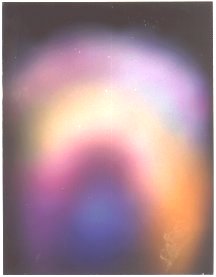 A1.jpgA: Learning builds spiritual growth, and awareness “solidifies” knowledge.Q: (L) Okay, guys, smile for the camera! {Aura photo of board is taken with L’s and F’s fingers on planchette.} (L) Okay, but that does not explain why I disappeared.A: Because the energy field enclosure was unifying you with the conduit, as is usual during channeling sessions between 3rd and 6th density level communications.Q: {Photo of board develops, and geometric figure appears to sounds of amazement from group} (L) What is this geometric figure?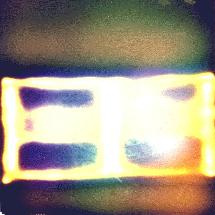 a2cs.jpgA: Was a visual representation of the conduit, indeed!!! The reason for such clear luminescence is that thought centers were clear and open in you at the moment of the photograph. In other words, there was an imbalance of energy coming from 6th density transmission point. So, what you are viewing is 100 per cent pure light energy of uncorrupted knowledge transmitted through you. This has never been seen in 3rd density ever before. You do not completely realize the ramifications of this yet, but you will. We have made history here tonight folks!!!!!{Break while more individual aura photos are taken. When finished, MM and W pack equipment and depart. Discussion of grammar.}Q: (L) I would like you to comment on our discussion on grammar. Does acquiring knowledge in a spiritual sense assist in the development of knowledge in other areas, such as communication?A: Correctness in all areas, as agreed upon by convention, can only serve to help or improve or strengthen all processes.Q: (P) I would like to know what I can do to improve my memory?A: You have sleep disorders that are “short circuiting what would ordinarily be utterly spectacular psychic and mental abilities. When you were very young, your senses were 10 times sharper. But then, the”interferences began.”Q: (P) That is absolutely true. I have had a sleep problem for years. (L) Is there anything P can do to overcome this? Physically or otherwise?A: Cleansing of a very intensive nature; hypnotic regression; spirit release and dietary adjustments. Also, stress inducing life circumstances of a very “ordinary” nature must all be deviated! Ordinary, in this instance, means not of an ethereal nature directly.Q: (P) Well, I have taken several steps in that direction.A: Some, but it is like putting a “bandaid” on a gunshot wound.Q: (P) What is the implant I have made of?A: Silicon based micron definitive construct.Q: (P) Is this why I have this scar?A: Scar is manifestation of scar in being.Q: (S) I have been having some serious problems with joint pain in my fingers and I would like to know what to do to make this better because I think that taking pain pills is something that hides the symptoms and does nothing for the cause.A: Not true, S, sometimes pain killers cure cause as well as symptom. This is simply reversal of therapy. The symptom dies, thus cutting off the energy flow of the causative problem. Then the root cause dies if its “fuel supply” is interrupted for an adequate duration.Q: (L) Will this work on me?A: You need to utilize herbal therapies and nerve or neural blocking techniques, such as self hypnosis and Reiki and acupuncture.Q: (L) Well, I have been having a HORRIBLE pain in my leg that makes me unable to walk without a cane. What is causing this pain?A: Tissue nodular grains passing through vascular region affected by mild thrombosis. Try nutragina and roots of water based plants such as spirulina, for starters.Q: (L) Isn’t neutrogina a soap? {I was assuming that “neutrogina” was what the Cs meant, but they spelled out “nutragina” which may be something else entirely.}A: Base is edible and topical.Q: (L) Anything else on that?A: Chlorella.Q: (L) Where do I get that?A: Leafy green vegetables.Q: (L) P has been having almost an identical pain in HER leg, is it a similar condition?A: Psychological pressures register in the physical. When acute psychological pressures are evident.Q: (L) (P) When is this acute pressure going to end?A: Open. We recommend ginseng and guarana also for herbal remedies for displaced fatigue.Q: (L) I am getting tired.A: Good Night.END OF SESSION4.5	January 27, 1996Frank, Laura, PZ, PkZ, SVQ: (L) Hello.A: Hello.Q: (L) Who do we have with us?A: Sorria.Q: (L) And where do you transmit from?A: Cassiopaea.Q: (L) If you will bear with us tonight, we would like to ask a couple of health related questions.A: Yes.Q: (L) First, is this sickness that I am experiencing part of an ‘attack?’A: As always.Q: (L) Is there anything I can do to terminate this kind of attack?A: No. Prevent? Yes!Q: (L) What can one do to prevent these kinds of attack?A: Always watch all portals! Those around you are all portals always!Q: (L) So, we are all portals. If everybody is a portal, it seems that you could spend all your time watching all of them and never get anything else done!A: Incorrect, when portals are activated, you will know if you are watching!!! Your problem has been “falling down on the job,” especially not being aware of the danger presented by those closest to you. You tend to expect attack to always come from more or less disassociated parties, and you frequently confuse issues: mode and source!Q: (L) Well, is this especially true as we are on the verge of getting the magazine out and getting some things out on the internet?A: Of course, that should be obvious.Q: (L) Does that also include P’s aches and pains every time we try to get the work done?A: Yes, and expect more.Q: (L) Well, I am so sick that I am ready to throw in the towel.A: Throw in the towel?!? It’s too late!! And besides, your life will dramatically improve if you persevere, as we have told you.Q: (L) Susan has had several dreams about a storm coming and having to batten down the hatches and relocating…A: Susan must inquire.Q: (S) In my dream, it was either a physical move, or a moving on to something. Am I moving out of town in a physical way, is it a spiritual moving on, or am I moving in a different direction in terms of my path?A: That is four questions at once.Q: (S) Am I going to be leaving the area?A: Do you desire to?Q: (S) No, I don’t.A: Then why would you expect that you would?Q: (S) Well, that’s what the dream was, but I know it’s symbolic. Do you think maybe I could be moving on, hopefully spiritually? What does it mean, my moving on or relocating?A: Vague.Q: (S) Well, I just wonder in what way… (L) Susan has said that she thinks this dream means she is going to die…A: Susan, ask your questions directly, please! If you “beat around the bush,” we will also!Q: (S) Will I be moving into 5th density soon?A: What is “soon?”Q: (S) Will it be sometime this year?A: Only if you do something that might best be described as “ill advised.”Q: (S) Because of all these dreams about me moving on, could it have something to do with, like, in an earlier session you said that I was a, um, I was held over in 5th density as a learning channel. Now, I must have been learning important to be held over as many times as I was. Will whatever I was learning in 5th density come in handy in this lifetime, maybe?A: What do you think you have been doing for the past year, as you measure “time?” And, what is “moving on?”Q: (S) Progressing?A: Yes!!Q: (S) You mean that what I am learning here, the knowledge I am getting here?A: That is beside the point, somewhat.Q: (S) The only other thing is therapy… is it the channeling?A: Both, and more to come.Q: (S) Well, I feel like I am just wasting my time in doing the therapy…A: Let it flow, Susan, don’t worry about what all the twists and turns along the way mean… It is the destination that matters, and that is not for you to know yet.Q: (S) In all these dreams, I am repeatedly packing up to move. (L) Why are you worried about it? Let it flow. (S) Because I have never had dreams that repeated over and over. This is a first for me…A: Have you ever had other “firsts?”Q: (S) Yes…A: Did you panic over those?Q: (S) Sometimes.A: And what happened?Q: (S) I survived.A: So…?Q: (S) I just learn from them and grow from them… (L) And don’t we just answer our own questions? (P) I have a question… the lady who took the aura pictures the other night told me that I can astrally project. Is this true?A: Everyone can.Q: (Pk) Am I special?A: Vague.Q: (Pk) America has a flag, does Cassiopaea have a symbol? I want a symbol for my magazine… I mean your magazine…A: We have given two.Q: (L) The wheel with seven spokes and the triple pyramid with the circle. (P) Together?A: No. Ask more, Patrick, as two very recent events have served to blast open your learning channel.Q: (Pk) Then they must know exactly what I am going to ask. I want to know if they can put something in my subconscious for the cover design. I need proof.A: Proof, what is that?Q: (Pk) What is proof? Never mind. I’m afraid to ask.A: Ask, what do you think we will do? Disintegrate you where you sit?Q: (Pk) The rumbling… does everybody have this… the rumbling sound in my head?A: Vague, but we will answer if “everyone” were to choose to have it, then everyone would have it.Q: (L) What is it that Patrick perceives as a rumbling in his head. Apparently, when he turns it on, it has a pronounced effect on his aura.A: Turn on a radio between channels, and what do you hear?Q: (L) Static. (Pk) Buzzing. More than one channel? (L) What are the channels?A: That is not the issue. Turn on a radio that has its tuner between channels, and what do you hear???Q: (L) You hear static. And this would imply that the radio could be tuned.A: Yes.Q: (Pk) And that is what I need to work on?A: If you wish.Q: (L) I don’t know too many people who can turn this on and off…A: But you know people who have it “on” all the time, and always tuned.Q: (L) I guess. (Pk) Does it have anything to do with why the aliens did not abduct me back in 1987 on the road trip through Pennsylvania.A: That is not important.Q: (L) Yes. They wanted his mom, not him! (Pk) Do I have an implant?A: No.Q: (Pk) Will I have an implant?A: ?Q: (L) Sheldon Nidle has written a book called “Becoming a Galactic Human.” He has said that the Earth is going to go into a photon belt sometime this summer, that there is going to be 3 days of darkness, and the poo is going to hit the fan, so to speak, the aliens are going to land in the late summer or the fall, and they are all coming here to help us. Could you comment on these predictions?A: No.Q: (L) Is a fleet of aliens going to land on Earth and be announced by the media in 1996?A: No.Q: (P) In 1997?A: No.Q: (L) Could you comment on the source of this book: “Three days of Darkness,” by Divine Mercy?A: Source?!?Q: (L) Well, is there going to be 3 days of darkness in 1998 like it says?A: Why does this continue to be such a popular notion? And, why is everyone so obsessed with, are you ready for this, trivia…? Does it matter if there is three days of darkness?!? Do you think that is the “be all and end all?” What about the reasons for such a thing?… at all levels, the ramifications? It’s like describing an atomic war in prophecy by saying: “Oh my, oh my, there is going to be three hours of a lot of big bangs, oh my!!”Q: (L) Well, you didn’t say it wasn’t going to happen in the fall of 1998. Is it?A: First of all, as we have warned you repeatedly, it is literally impossible to attach artificially conceived calendar dates to any sort of prophecy or prediction for the many reasons that we have detailed for you numerous times. {Note: the ‘fluid’ nature of the future. Probability, etc.} And we have not said that this was going to happen.Q: (L) I know that you are saying that this 3 days of darkness is trivial considering the stupendous things that are involved in realm crossings. But, a lot of these people are interpreting this as just 3 days of darkness.. then wake up in paradise. I would like to have some sort of response to this question.A: Trust us to lead you when and how it is appropriate. You should already know that to attempt apply 3rd density study and interpretations to 4th density events and realities is useless in the extreme… This is why UFO researchers keep getting 3 new questions for every 1 answer they seek with their “research.” If you will trust us, we will always give you not only the most correct answers to each and every inquiry, but also the most profound answers. If the individual does not understand, then that means they are either prejudiced, or not properly tuned in.Q: (L) Previously you told us about the Southwest region of the United States becoming 4th density. Will the people who live there become 4th density beings? Or will they be 3rd density beings in 3rd density?A: Some of both bleed-in and bleed-out.Q: (L) Recently Frank had an experience where he heard me calling him as he was going in his door. Then, he heard {my son} talking to him here in my kitchen when {son} was up in bed. He was worried that it meant something had happened, but it was apparently nothing of the sort. So, what was it?A: Increased awareness of ethereal imprints.Q: (L) When I was standing at the washer the other night, I heard someone clap their hands very loudly right behind me. Nobody was there.A: Same.Q: (L) You said earlier that if I just persevere that my life will improve dramatically and immediately. So, when you say this, do you mean really sudden and in a big way?A: Open.Q: (L) Are you going to give me any clues on this?A: No.Q: (Pk) Do you ever laugh?A: Yes.Q: (Pk) Do you miss being in 3rd density?A: Do you miss being in 2nd? Or first?Q: (Pk) Are you laughing at us?A: Yes. And no, Pk, we were 3rd density beings in fact we are you in the “future!” We were you, and we are you, and we were 3rd density. Do you understand the significance of the last statement, or would you rather just brush it off? We are you and we were you and we were 3rd density but we are not now 3rd density and you are not yet 6th density.Q: (L) How do you spend your ‘time?’A: Teaching, sharing, assisting.Q: (L) What do you do for fun?A: That is fun!Q: (PZ) With each other?A: No.Q: (PZ) With who?A: Densities 1,2,3,4,5.Q: (PZ) Do we all have a guardian angel? Each and every one of us? One to a person?A: Not correct concept.Q: (L) What is the correct concept?A: Not possible for you to comprehend.Q: (L) How do we get assistance from higher realms?A: By asking and…Q: (L) What is the limit to the kind of assistance we can receive?A: Limit?!? We live within a realm that includes no such thing!!!Q: (L) Well, the ‘angel thing’ is pretty big nowadays. There are an awful lot of angels running around. My first thought was: ‘what better way for the bad guys to deceive than to appear as angels.’A: Not true!!! STS CAN appear as entities incorrectly perceived as “angels,” but if it is really a sixth density being, incorrect perception is not possible.Q: (L) I don’t understand. There are a LOT of beings who deceive people. They produce phenomena, they do any number of things including making people ‘feel good,’ have dreams, and all that. What do you mean that incorrect perception is not possible? It happens all the time!A: No.Q: (L) Well, what is the story here?A: Your perception abilities are short-circuiting due to vibrational interaction.Q: (L) If you there is anywhere in you a question about what you are perceiving, then that question is an indication that all the rest of what you are perceiving could be false?A: Part of the equation.Q: (L) So, if it is really a 6th density being, it will blow you away to such an extent that there is NO question?A: Yes.Q: (L) Now, what is the other part of the equation?A: Well, why do you question us? First of all, you question us because the communication is limited at this point… you are not yet prepared for stronger envelopment.Q: (PZ) So, I should continue to pray?A: All goes to 6th density.Q: (PZ) Okay, let’s say that I have a little child who is dying of leukemia, and I am praying with everything in me, and the child dies anyway. I don’t get it. What’s the deal here?A: Wrong. If child dies, that is your lesson profile.Q: (PZ) Well, why isn’t my lesson profile with this particular situation that is going on in my life right now, why isn’t it continuing? I thought that maybe I need to…A: Is it over yet, Pat?Q: (PZ) No, it isn’t over yet, but…A: So, what is your question, if it is not yet concluded?Q: (PZ) Can you feel what I am thinking?A: Yes.Q: (PZ) So, why do I need to ask?A: Because we never interfere with free will.Q: (PZ) If I continue to pray, things will continue to get better?A: Things will stay on their intended course.Q: (PZ) Are you telling me that my life has been predestined?A: No. If you continue to pray, there is no chance of your lessons being interrupted or deferred. Clarify.Q: (PZ) Well, that sounds like it is going to continue, it is not going to stop.A: No, clarify means to solidify your understanding of the answer.Q: (PZ) Well, I don’t understand. (L) I think it is pretty clear that the things you are experiencing are part of the lessons.A: Whatever that is… i.e.: que sera sera.Q: (PZ) But then, we are back to predestiny?A: No, lessons.Q: (PZ) Well, how many damn lessons do you have to get?A: As many “damn” lessons as you need!Q: (S) What about the prayers that are directed to Jesus?A: Jesus is one of us in “special service” sector.Q: (L) Like a “green beret?”A: No, more like a “beige beret.”Q: (L) What is a ‘beige beret?’A: Just our term.Q: (PZ) Well, I have just always wondered if this praying business is a bunch of malarkey. (L) Oh, no. (PZ) If I pray a rosary, I am praying to the Virgin Mary. Who is she? Where is she?A: “She” is here too.Q: (PZ) Does that prayer go directly to her and does she then send you out to do whatever?A: She is not really a she. And when you write to “Ann Landers,” does she really see it? And Good night.END OF SESSION4.6	February 3, 1996Frank, Laura, SV, PZ, SZ, MM, Sandra, Tom F., Cherie D., PkZQ: (L) Hello.A: Words mean little.Q: (L) What does that mean?A: Your commentary.Q: (L) My commentary?A: SV’s.Q: (L) Okay, who do we have with us this evening?A: Vostokokki.Q: (L) Where are you transmitting from?A: Cass.Q: (L) Why are you not spelling Cassiopaea as is usual?A: We have addressed this in prior sessions. Please review.Q: (L) We have several questions tonight. Do you have any particular messages for anyone here first?A: The need to deliver messages flows naturally, there is no way to “choreograph” it by requesting a specific “time” for this procedure. And, please tell SV to relay specifically when we place words in quotes!!!!! It is annoying to not get messages properly transmitted when it is important for each entity receiving to absorb every detail of the given messages as it is intended. We have up until now not said anything about this, in the hopes that she would learn this by herself, but alas, she has not. Therefore, we regret the necessary reprimand. Sorry SV, but now please be aware that you have been told, and do not make this error ever again!Q: (L) Goodness! All I did was ask if there was a message for anyone!A: But it is important for you to continue at the same steady pace.Q: (L) Can I continue with the questions now?A: Obviously, it is always possible to do all that you desire to attempt.Q: (L) First question: there were rumors on the internet that a respected scientist described a ‘ship’ in orbit around the planet Saturn, which was said to be as large as the planet Earth. And, supposedly, he said that the photographs from the space probe that sent back the pictures of Saturn’s rings, showed this ship clearly with portholes in it. Is this thing seen in orbit around Saturn, described by this NASA scientist on television, which I cannot confirm because I did not see it; is it, in fact, an artificially constructed craft of some sort?A: No.Q: (L) What was being seen?A: It was an artificially constructed tale.Q: (L) Okay, there is a fellow, TF, who has been hanging around PZ’s print shop, who has a VERY strange story about his past and present. The funny thing is, all the odd things about his story that we were discussing recently, he explained point by point the following day as though he had been listening to our conversation and knew of our doubts and suspicions. Who is this guy and what are his objectives where PZ is concerned?A: Best not to discuss issues which threaten to interfere with free will directive. Suggest you stay “on your toes” with this one!Q: (L) Is there anything about this that you can tell us that does not interfere with free will?A: Have you not thought to gently inquire of the individual in question? And if not, why not? Generally, those involved in a ruse, be it simple or complex, are uncomfortable with graduated incremental disclosure!Q: (L) Is one of the reasons you cannot discuss this more freely because we have such a large group this evening?A: Who says we are not discussing it freely? Subtle answers that require effort to dissect, promote intensified learning.Q: (L) Okay. I made the observation that if the fellow was a government spy, he would certainly have had a better cover story that the one presented. Am I on the right track?A: Maybe.Q: (L) And, sometimes it seems that alien programmed or controlled individuals do not have stories that make sense, or are consistent, because maybe there is some lack in their understanding of human culture. Am I on the right track here?A: Sometimes is not all times.Q: (L) Well, the guy is really HUGE and has size 17 feet… he looks like a Nephilim to me! Am I on the right track?A: It would be more fun if he had size “35” feet!Q: (L) Who has size 35 feet?A: If you meet them, “give us a call!”Q: (L) Are you joking with me? All kidding aside…A: You need to be aware of all “guys.”Q: (L) Does PZ have anything to be afraid of?A: What have we told you about knowledge as opposed to ignorance?!?Q: (L) PZ wants to know what his intentions are.A: Review answer two.Q: (PZ) Was he paranoid about the questions we were asking a week prior to tonight?A: What happens to those who become uncomfortable?Q: (L) Well, they get out of the situation. So, start grilling him…A: Not “grill.” We suggest subtle approach, or grill him “rotisserie” style.Q: (L) Tonight, it seems that everyone wants to know who or what is this El Chupacabras?A: We were not finished with the other subject. That is weighing heavily on some minds present here. Ask, that is how one learns!!Q: (PZ) Do I have any reason to be concerned about my actions regarding him, that I called to check on him with the police and reported him to the State Attorneys office?A: Possibly.Q: (PZ) Is it possible that there are ‘moles’ in the tiny little police department here?A: Open.Q: (PZ) Do I need to get a bodyguard?A: You are straying, please review.Q: (L) Was it a clue that if she stays “on her toes” he won’t step on here with his size 17 feet?A: No.Q: (PZ) Pk seems to believe everything he says.A: Ask Pk.Q: (L) What do you think, Pk? (Pk) I think he does a little bit of double-talk, but not as much as everybody thinks.A: That is not the issue.Q: (L) Is the specific issue whether this guy has any alien connections…A: No, that is not it.Q: (PZ) Is he monitoring us?A: Review answer two.Q: (L) It must be the one about inquiring in subtle ways.A: Now, ask yourself (PZ): How likely is it that anyone with a tremendous ability to supposedly create such massive amounts of income, would just “walk in the door” and offer you a partnership in an endeavor that is going to produce such riches, as the person in question has described to you? If this individual has such tremendous acumen, why would he want to share the “bounty?” Remember the old saying: if something sounds too good to be true…Q: (L) Okay, can we ask now about El Chupacabras?A: It is what it is.Q: (L) It is a ‘goatsucker.’ Where does it come from?A: Review transcripts re: “window fallers.”Q: (L) If it is a window faller, does it come from another density, or a lateral dimension?A: Closer to the latter.Q: (L) Okay, so it is like a horizontal dimension. What allowed it to enter our realm?A: This is complex, but best described as “EM wave bursts along frequency border variation.”Q: (L) Is there some way to capture or stop this creature?A: You do not yet completely understand all the “mechanics” of the window faller phenomenon. The physicality is entirely transitory and partially dependent upon consciousness variabilities, as well as expectations of witnesses.Q: (L) Does the energy of the fear of the witness enable the creature to continue its existence? Does it feed on the excitement and fear, and is that what makes it manifest?A: Close, but off a little. It is the other way around, and retro-factored by one half.Q: (L) What do you mean by that?A: It is mutual, rather than unilateral. Also, remember that a window falling represents a cross-energizing of realities, equally represented from each “dimension” in question. In other words, because the dimensional curtain has been “torn,” half of one and half of the other contributes to the whole reality.Q: (L) Does this mean that something from our reality is also scaring something in that other reality?A: No, it does not “work” that way at all.Q: (L) Is there any possibility that this mutual creature is going to turn its attention from animals to humans?A: Ditto last answer. And review response prior to that!Q: (L) Okay, now, there are a lot of current teachings that say that the ‘dregs’ of other planets are being sent to Earth to ‘refine’ them, so to speak, and that this is why the human race is so divided and antagonistic… that the interactions are supposed to result in annihilation of the weak and survival of the strong in both physical and spiritual terms.A: First of all, confusion abounds here due to incorrect interpretations of the last subject discussed. Dimensions are not densities!!!! Dimensions are strictly the result of the universal consciousness as manifested in the imagination sector of thought. Density means level of development as measured in terms of closeness to union with The One… Cycle. So, obviously, the “chupacabras” is a manifestation of human consciousness, and, human beings are a manifestation of the Chupacabras consciousness. Get it? Now, a shocker for you: You would not exist if someone didn’t “dream you up.”Q: (L) Who dreamed me up?A: Not important just yet. You literally are the “figments” of someone’s imagination, and nothing more!!!Q: (L) You mean God dreams and brings us into existence?A: Remember, “God” is really all existence in creation, in other words, all consciousness. This is because all existence in creation is consciousness, and vice versa.Q: (L) So, the issues of racial superiority that are brought up in the Urantia book can be answered by ‘anything is possible?’A: Close, but remember, all there is is lessons!Q: (L) Is it true that the ‘dregs’ of other planets are being sent to earth?A: That would be subjective.Q: (MM) I would like to know if the Cassiopaeans are familiar with the entity that was on the three dimensional level known as Paramahansa Yogananda?A: Third density, not three dimensional. And yes, but this entity had many aliases: Thorn, Christian, Mobson Singh, etc.Q: (MM) Where is Paramahansa now?A: Fifth Density.Q: (MM) Is he the Avatar? {An “avatar” is claimed to be a manifestation of a deity in bodily form on earth.}A: That is a subjective, artificial concept of the self- styled variety.Q: (MM) Who came up with the concept? (W) I don’t know. I read it in a book somewhere. (L) So, someone said he is now an Avatar?A: Is Debbie a “shaman,” is Billy a “hero,” is Oscar a “blade runner?”Q: (L) I read Yogananda’s book and it seemed that he might be a very holy person. He seemed to have very loving concepts and practices in his life. (MM) I just wanted to know where he is now. (L) Fifth density, they said. (MM) Does fifth density have anything to do with Venus?A: That is not a proper conceptualization.Q: (L) Well, fifth density is the contemplation and recycling ‘zone.’ (MM) Well, at the centers, the ashrams and shrines, people swear that he appears to them. I was curious also about the entity in my home.A: This is a hanger-on from visit with W at her domain. It is an E.energy seeking renewal.Q: (L) Is MM’s critter an STS or STO entity?A: Open.Q: (L) How does it make you feel? (MM) I am tired all the time. (L) How can she get rid of it?A: Spirit release.Q: (MM) Was it attached to W first?A: Yes.Q: (MM) Is this what set off my fire alarm?A: Energy therefrom.{Break}Q: (L) Sandra wants to know about her uncle who just died in January. (S) Where is he? {Sandra, herself, died a few months after this session.}A: He is at 5th density.Q: (S) Is he having a hard time adjusting?A: No, but remember, there is no “time” there.Q: (S) Many members of the family have reported having visions and dreams of him. What are these caused by?A: Various processes.Q: (L) I guess you have to ask about specific ones. Are any of these caused by Uncle Andrew himself visiting?A: That is too simplified.Q: (L) I guess you have to specify…A: No, you don’t understand. We meant that your comment was too simplified. The question is: are any of these manifestations Uncle Andrew?Q: (S) He appeared to his oldest daughter …A: The concept is faulty.Q: (L) The idea of any of them being Andrew, I guess. (S) So, the appearances are all their own expectations?A: No, not always, but we are trying to teach.Q: (S) Is he at peace?A: Yes. Do you want to learn, or would you prefer to assume?Q: (L) What are these manifestations?A: They are 5th density thought projection energy waves.Q: (L) So, his family are picking up these 5th density thought energy waves.A: You are not following well.Q: (S) So, when the family members are seeing negative things, it is just their own guilt?A: There is no time on 5th density. All event sequences happen eternally and for an instant only at once.Q: (L) How does that relate to the question?A: Because you asked if he was at peace, and if he was “adjusting.” Do you not see that by the “time” you realize someone is “dead,” they have already, in essence, experienced their entire 5th density incarnation recycling, learning and contemplative experience in “zero time?!”Q: (L) Sandra wants to know how many times she has been ‘recycled’ as a human being?A: 84.Q: (S) I knew it! That’s why this body is breaking down in pieces! (PZ) What about me?A: 73.Q: (L) SZ?A: 73.Q: (L) PZ?A: 65.Q: (PZ) Have S*** {her daughter} and I known each other in another life?A: Yes, all have and do. Number of incarnations does not predetermine schedule for graduation. And you, my dear, are too fatigued, so Good Night.END OF SESSION4.7	February 8, 1996Frank, Laura, SVQ: (L) Who do we have with us tonight?A: Wikijia.Q: (L) And where are you from?A: Cassiopaea.Q: (L) Last Saturday night we had a very large group of people here and I experienced very unpleasant sensations. I would like to know the source of these?A: The question is vague.Q: (L) Was the channel corrupted?A: Not corrupted, diluted. Static EM discharge from two entity sectors.Q: (L) What is the source of these entity sectors?A: We have explained in detail these structure of this in prior sessions.Q: (L) Was this due to the presence of any one or more persons in the room?A: One but two.Q: (L) One person but two entities?A: Yes.Q: (L) Who was the one person?A: Open.Q: (L) Well you said, at the time, that (name deleted) had an attachment and needed spirit release, is this the same person?A: You learn by answering, using your own learnings, not from ceaseless confirmations by us.Q: (L) Well, I am obviously not learning too well, because I was dead wrong on the missing girl, and you were telling me about my “amazing abilities” which were not so amazing in that case! {A missing girl case similar to the missing girl a few years earlier who was found murdered. There were similarities between that previous case and this most recent one, but this one turned out to be a runaway.}A: All who have amazing abilities must too guard against corruptive forces from within and without having to do with prejudice, assumption, and the anticipatory desires involving patterning presumption. i.e. keep an open mind, always!!!Q: (L) Well, this leads me to the situation with the mothers: can you give us any immediate advice on this. A clue as to how to settle this situation. {My mother and SV’s mother had moved into a house together and it was not working out, to put it mildly.}A: Advice was given; not followed!Q: (L) What advice was given that was not followed? (SV) Only about the living will for my mom.A: Did we identify source of the advice?Q: (L) What is the source of the advice?A: Transposed by Susan!!!Q: (L) Do you mean the advice Frank gave Susan?A: First things first! Please, Susan, try to be accurate!Q: (L) Well, the situation is gummy right now…A: You were warned, Susan! Please, please, please, please, when you call or cry out for help and or guidance, know that we will always, always, always answer. It is up to you to be aware and then trust and follow. If your deep-seated stubbornness prevents this, it will result in nothing short of your total undoing! This is because we never give such warnings, except when Vitally necessary! This applies to all others present equally as well!!Q: (L) Well, remember that you don’t want to work your way into your own undoing, I guess, so you ought to begin to overcome your stubbornness about not facing things that need to be dealt with, and doing it. And, from what they are saying, you will get all the support you will need from us and them if you just ask. (SV) Lesson learned, I hope. (L) This is a tough subject, any more on it?A: Up to you.Q: (L) Is there anything further you can add?A: The situation will resolve naturally as all situations do…Q: (L) Is there any advice you can give for mom so that she is better able to cope with the situation?A: Reading will help relieve her stress. She can get the correct materials herself.Q: (L to SV) So, I guess it is up to you to see that she gets time to relax and read. Okay, next issue: the computer problem. Is it an attack to prevent the magazine?A: Could be viewed as such.Q: (L) Is it going to be resolved quickly?A: Yes.Q: (L) Is our involvement with PZ fortuitous or potentially disastrous?A: Either.Q: (L) You said before, that when we got things going that everything would improve suddenly and dramatically, and immediately. We understood that to mean getting online dialogues going and also getting the magazine out. Are we going to be able to do this soon?A: As soon as needed.Q: (L) Thank you. Good Night.A: Good Night.END OF SESSION4.8	February 17, 1996Frank, Laura, SVQ: (L) Hello.A: Hello.Q: (L) We have several questions on the list I would like to get to before anyone else gets here. Actually, SV has some questions about her investing strategy.A: Who are we?Q: (L) I’m sorry. Who do we have with us tonight?A: Piliannah.Q: (L) And where do you transmit from?A: Cassiopaea.Q: (L) Okay, now that we are connected…A: Ask specific questions.Q: (L) In rereading the session on the economy and investing and so forth, I was wondering if we are, at least, on schedule or the right track?A: Yes.Q: (L) One thing noted was, ‘if you play by the rules, you cannot survive, if you don’t play by the rules, you will do quite well, indeed.’ What specific rules do you mean?A: Vague. Review the text.Q: (L) Well, one of the rules was ‘working very hard and earning your bread by the sweat of your brow.’ You said that was trap number one…A: No, working for someone else; not how “hard” one does it.Q: (L) The other thing was about investing. You said that storing it in banks was useless, and you suggested to invest…A: These were suggestions, not limitations.Q: (L) You also suggested publishing…A: We suggested you ask directly to be published.Q: (L) I talked to Val, and he has apparently become enamored of Drunvalo Melchizidek, and Frank De Marco bounced back the material.A: That is two only, and of neither did you ask directly and with humility. Remember, sophistication and the upkeep of an appearance of “stature or professionalism” are to be avoided here! Forget “images,” and concentrate on intent with sincerity. You are very skilled at “getting your point across,” if you are sufficiently motivated to do so. Do not let self-importance interfere!Q: (L) What are you talking about!?! Do you have any idea how much work I have done? How much I have sent out? The numbers of people?!A: Just ask: Please publish this work.Q: (L) I do not think you are grasping the situation here! There are two choices: a publishing house that pays you or a publishing house YOU pay!A: You have not contacted all sources.Q: (L) Of course I haven’t contacted ALL!!! Do you have any idea how much money it costs to mail out that manuscript? There is no way I could possibly send it out to them all! You are being completely unrealistic for 3rd density here!A: Then, network.Q: (L) This is ridiculous! You don’t know what you are talking about. You are in 6th density, this is 3rd density. (S) No, look at that computer. There are a lot of people who know other people. Surely somebody knows somebody who works for a publisher? (L) Sue, you aren’t getting it… I have a file of rejection letters. Do you want to see them?A: What text did you send?Q: (L) Noah, it is the only thing that is in readable form.A: Who says?Q: (L) Well, for goodness sake, you ought to know that the transcripts are not suitable to send out to anyone in the chopped up and scattered shape they are in!A: Avoid prejudice!Q: (L) So, what you are talking about is sending out the transcripts of the sessions. Is that it?A: Yes.Q: (L) Well, that’s not what I was talking about! If you guys know so much, how come you didn’t know that?A: We did.Q: (L) Well, “tales are easy to sew, when the past is yours only to know!”A: Good one!Q: (L) Yeah, I got it from you!A: If you ask to be published, you will be published! Also, we suggest it not be piecemeal, but all inclusive! And use your networking skills.Q: (S) Look at how many people write to you asking questions…A: It need not be further “organized.” We have done that for you. Just have faith!!!! We have told you, we do not give false advice.Q: (L) I am confused here.A: Then inquire.Q: (L) We were thinking that putting out the magazine with PZ was the way to go. And, all the other things that could go in there… Is that a vain assumption?A: Things, maybe, but not a book. Magazine is “cool,” but not the book. Publish the book elsewhere!Q: (L) Well, since you could give me the name of a chiropractor, why can’t you give me the name of a publisher?A: Because it violates learning directive. But note: it is close at “hand.”Q: (L) I don’t get it.A: What do you spend so much “time” doing with your hands?Q: (L) I type… letters to people on the net…A: Light bulb?Q: (S) Bright idea! (L) No, it has to be more complicated than that.A: Look for a directory of publishers, and their mail addresses, for example.Q: (L) Well, I have had enough on that subject. That’s enough.A: No, it is not!!!Q: (L) Okay. I look for a directory of publishers… then what?A: What do you think?Q: (L) Anything else?A: Ask.Q: (L) Well, how will I know the right one when I find them? I can’t just send it out all over the place!A: No.Q: (L) What else is there?A: Much else… You know how you like treasure hunts, Laura?!? Then learn to like this one.Q: (L) Okay, what is the next clue in this treasure hunt?A: Network!!! Do you yet understand what we mean when we say that? Yet?Q: (L) I guess that means that you share information on the net?A: Yes. And… Read John Naisbitt. We have direct communications with him, too!Q: (L) Who is he?A: “Megatrends.”Q: (L) Oh, I have the book. Are you telling me that you communicate with him?A: Yes. Now, read chapter headings!!!Q: (L) Okay: ‘Industrial Society to an Information Society.’ ‘Force Technology, to High Tech,’ ‘National Economy to World Economy,’ ‘Short Term to Long Term,’ ‘Centralization to Decentralization,’ ‘Institutional Help to Self Help,’ ‘Hierarchies to Networking,’ etc… Page 211, interesting numbers. Okay, anything else you want to add?A: In your “spare time,” read and absorb, and look for the clues there. This will allow you to use your resources more efficiently, thus quickly achieving goals.Q: (L) Okay. (F) With an open mind. No prejudice!A: Yup.Q: (L) Can I ask my other questions? Some people on the net want me to ask about this HAARP thing… seems to be some sort of antennae thing…A: Disguise for something else.Q: (L) What is that something else?A: Project to apply EM wave theories to the transference of perimeters.Q: (L) What does that mean?A: If utilised as designed, will allow for controlled invisibility and easy movement between density levels on surface of planet as well as subterranially.Q: (L) Who is in charge of building this thing?A: More than one entity.Q: (L) What groups?A: INVELCO is one guise as well as UNICON and banking interest.Q: (L) Who is in disguise as INVELCO and UNICON? Are they just dummy companies for cover?A: Close.Q: (L) Can you tell us if this is a human organization or aliens, or a combination?A: Human at surface level.Q: (L) Whose idea was this project?A: Not applicable.Q: (L) Is there more you can tell us about this?A: It has nothing to do with weather or climate. These things are emanating from 4th density, as we have told you before.Q: (L) Is this something like a Transdimensional Atomic Remolecularizer?A: No.Q: (L) Is it something like what you said about the whole South West going into 4th density?A: No.Q: (L) So, HAARP has nothing to do with the weather?A: And also EM associated with same as reported.Q: (L) So, when is this HAARP thing scheduled to go into operation?A: Open.Q: (L) Is it currently in operation?A: Experimental.Q: (L) How long have they been working on this thing?A: Since the 1920s.Q: (L) What?! The 1920s?A: Yes.Q: (L) Well, that certainly is strange. Change gears. I read the other day about an association between UFOs and breaking things. Is there?A: Some, yes.Q: (L) In the experiences that I had myself, where a lot of things either broke in some strange relation to me, or disappeared, and specifically the incident when CG and I were coming back from North Carolina and the window in the car exploded, were any of these events related to UFO activity?A: Maybe.Q: (L) Well, CG wanted me to ask about the trip. Could you comment on that?A: Maybe you should continue to probe CG to see what other experiences she has had, and why? There is much hidden there.Q: (L) Well, I recounted to her the flash of memory I had of the incident that happened back in 1987 when I woke up and the house was surrounded by a super bright light. My first thought was that there was a whole bunch of trucks and cars surrounding the house with their lights shining on it, that it was people my husband knew, therefore he should handle it. I thought it was a joke and decided that I didn’t need to worry about it. Later I woke up, reversed in the bed, the bottom half of my gown was wet, and instead of going nuts about this, I crawled out of the bed, which was against a wall, and turned around and crawled back in and went to sleep. I told this to Chloe, and pointed out to her how exceedingly crazy a thing it was. To know that there was all this light shining on your house, and to just go back to sleep, and then to wake up in such an odd condition, and think nothing of it… just sweep it under the rug. This happened around the same time the things were breaking. What happened?A: What do you think?Q: (L) Well, it could have been a dream. It could just be a very lucid dream.A: Seems dreams do tend to reverse one’s position on the bed, as a general rule, don’t they?Q: (L) Well, no need to be funny. The fact that my physical body was reversed and I was wet would indicate an actual physical abduction, I guess.A: Yup.Q: (L) Well, haven’t you said that actual physical abductions are somewhat rare?A: Yes.Q: (L) That was when my hands started going numb, the horrible headaches began…A: Probe CG, to see what things she is repressing.Q: (L) She did tell me that she was beginning to see some things… We will leave that. On the news the other night, there was a new type of AIDS reported. Where did it come from?A: Mutation of virus.Q: (L) The story is that it came from Thailand, is this true?A: Maybe.Q: (L) Is it already in the U.S?A: No.Q: (L) Well, it is supposed to be 8 times more contagious…A: But still transmitted in the same mode.Q: (L) Is AIDS transmissible by, for example, insects?A: No.Q: (L) By any means other than what is taught?A: No.Q: (L) How many people have died of true AIDS in the U.S.?A: 189,000Q: (L) How many people have it at present?A: Approx 1 million are HIV positive. Only 39 per cent will ever develop AIDS.Q: (L) Anything that I ought to have asked that I did not? Can you tell me anything that will help?A: Proceed with caution, as publishing soon to “explode.”Q: (L) We do have this online ‘chat’ with Mike Lindemann on ISCNI tomorrow night. Any advice?A: Keep to the point, use simple English, avoid excessive verbiage, or concepts not universally understood, unless accompanied by an adequate explanation.Q: (L) Okay, I guess we just press on with the networking and the magazine for now… hope it creates some cash flow because all that paper and printing is costing me an arm and a leg!A: Soon to be solved!!Q: (L) Well, I need to know if I am pouring money into a useless project here!A: No you don’t! Discovery is fun!Q: (L) Is anything unusual going to happen at the conference next month?A: Wait and see!Q: (L) Thank you and good night.A: Good Night.END OF SESSION4.9	February 21, 1996Frank, Laura, SVQ: (L) Hello.A: Hello.Q: (L) Who do we have with us?A: Yona.Q: (L) Where are you transmitting from?A: Cassiopaea.Q: (L) SV has some issues tonight, and I guess that the first one is that she is concerned about flying to Gulf Breeze. She wants to know: Is the plane we are taking safe?A: Why would you expect otherwise?Q: (S) Well, the Lizzies could come along and blow the plane out of the air!A: “Lizzies” could come along and blow up your cars.Q: (L) Do we have any protection from them?A: Knowledge/awareness acts as a shield, as we have told you.Q: (L) Well, speaking of that, SV had questions about investment back in December and you described a strategy…A: One possible course of action, but not exclusive in nature.Q: (L) A couple of weeks ago you said “advice was given” that SV didn’t follow. You then said that when she calls on you for advice, that it was up to her as to whether she chose to trust and follow the advice. Then you said that if her “deep seated stubbornness” prevented this, it would result in her “total undoing.” She wants to know what advice you gave that she did not follow?A: All.Q: (L) She thought she was handling it.A: You left portals “unwatched.”Q: (S) What portals were these?A: Emotions in motion.Q: (S) Relating to what?A: Ask yourself.Q: (L) Well, my thought is that it has to do with her mother.A: What specifically?Q: (L) Well, her mother and her emotions relating to her mother?A: Interconnected.Q: (S) I have been concerned.A: What about potential for discourse?Q: (S) What do you mean, discourse? (L) Discourse or discord?A: Either/or.Q: (L) We knew there was potential for discord. (S) Yes, we talked about it.A: And what did you, Susan, do to prevent discord? Does talking about it amongst yourselves solve it?Q: (L) What did Susan not do?A: Ask Susan!!Q: (S) I talked with them…A: Talking about weeds does not solve a bug problem, does it?!Q: (L) What do you mean?A: Think! Avoidance does not solve!Q: (L) Did you ever say to them that you would put them back in the home if they did not cooperate? (S) No, I never said that. (L) So, you just talked about the weeds, and did not address the bugs. And, your mom and Dick are so devious and manipulative that you really have to tell them in a firm way about the consequences of their behavior and what you WILL do if it continues. And, you have to make it stick. You are just simply avoiding the whole issue. (S) Well, I am going to take them to my house on Saturday and ask them how they feel… (F) That’s not going to solve the problem. Of course they are going to lie to you about everything and continue exactly as they are doing. (L) SV, that is not dealing with YOUR issues with your mother. Her control over you. You need to break that!A: Yes.Q: (L) Is that what SV has not done?A: Partly.Q: What else?A: Discuss for learning purposes!Q: (L) I have been getting the strong feeling that SV should not be taking any more risks with her finances. SV paid off all her debts with her capital instead of investing it to make more money. Was that a good idea?A: What is a “good idea?”Q: (L) Well, she no longer has any investment capital, and if anything happens to her mother… (S) I only have about 8K left, but I believe that I should just do the best with what I have… maybe I won’t have tons of money coming in, but a little here and a little there…A: Okay, here comes one last financial suggestion: take one half of your remaining capital and buy gold.Q: (S) Gold or gold options?A: Up to you.Q: (L) So, you are saying that now the whole deal has changed?A: Well of course, the situation has changed due to change in circumstances brought about by SV’s choices.Q: (L) Would it be advisable for her to get the cash out of her credit line for investment?A: We advised on this. It is up to her.Q: (L) And, there is another thing: she is always stressed because of the place she works. (S) Well, I can’t take the time to go to every single chiropractor for stuff like that…A: Take time and go to one single computer terminal! And you can’t presume “stuff like that!”Q: (S) I want to know what you mean about ’deep-seated stubbornness?A: We mean what we said, self-explanatory.Q: (S) I think everybody is stubborn in one way or another. (L) Let’s change the subject. I have been getting a lot of mail on the internet from the portions of transcript that I have posted.A: Tip of the ice-berg.Q: (L) Well, if it keeps up, I will need a secretary because it seems that all I do is write answers to questions or send copies of answers to questions to people asking the same questions…A: What fun!Q: (L) I am trying to keep up will all of it and I am being worn out. I am working 18 hours a day… I am trying to keep up with all the stuff that is coming in…A: And those of wisdom, know to follow paths most easily grooved.Q: (L) I have written to a LOT of people about the publishing… when am I going to find what I am looking for? I am amazed at how many people want to read the material after I have sent out these excerpts.A: Then you should know our response.Q: (L) Wait and see?A: Bingo!! Did we not tell you, did we not advise you about the network??!??Q: (L) Of course…A: And what did you do?Q: (L) Well, I did it as soon as I could…A: And what happened?Q: (L) The Lizzies tried to kill me! {laughter}A: The Lizard Force, i.e. STS, has been attacking you since day one. We have been advising you only for 1.5 years, as you measure it.Q: (L) The situation is such that I am running out of force from working against this constant oppression and opposition. Can you tell me if I will ever have some peace of mind so that I can continue to function?A: Have we?{Background for next question: Headless Valley is a specific region (Lat: 61.25 Long: -124.5) of the South Nahanni River valley (Canada) said to encompass a lost world complete with tropical forests, murderously savage natives, and a myriad of mysterious creatures ranging from ‘Bear Dogs’ to Sasquatch. The legend of Headless Valley is unusual in that it is fairly modern, having originated in 1908, following the discovery of two decapitated miners in the region of the South Nahanni River. Since that time, several other disappearances and murders have been documented in the region. See also: The Valley Of The Headless Men}Q: (L) I guess. Okay, there is some valley in Canada that is supposed to be very mysterious and it seems that no one will go to the area any more because they all end up dead with their heads cut off. Who is doing this? Is there some Indians or cave people or what?A: STS beings, density 4.Q: (L) Oh, goodness! Well, I think that I ought to ask something else because I have this feeling that there is something right around the corner, or something just out of my line of sight that I do not see. I guess I am asking for unknown knowledge.A: Knowledge of an unknown nature is not knowledge.Q: (L) Okay. Anything else from anybody? SV, I guess you know what you are supposed to do now… you screwed up big time… (S) Well, I was always taught that…A: Rules. Good Night.END OF SESSION4.10	February 24, 1996Frank, Laura, SV, PZ, SZ, MM, W{Another cranky session probably due to the presence of the guests. I think it was mostly Cs influence, and they were probably less forthcoming because the individuals present were not really asking.}Q: (L) Hello.A: Hello.Q: (L) Who do we have with us this evening?A: Vorta.Q: (L) And where do you transmit from?A: Cassiopaea.Q: (L) First item: it seems that everyone in this room has been experiencing some sort of major, cumulative problems, all on the same day. Would you comment on this, please?A: Exception.Q: (L) What exception?A: Frank. Move board over to left. Your left. {adjustment made} More. {further adjustment.} OK. Better centered.Q: Can you comment on SV’s situation since she is the most upset?A: Not unless you ask specifics.Q: (S) I know I am under attack and I am going to deal with it the best way I can. It’s hard, but there is nothing else I can do. I knew I was coming under attack because the clock that does not work was humming again and that is always a sure sign.A: Concealment causes bereavement.Q: (L) Who is bereaved?A: Who is concealing?Q: (L) Are you trying to hide your emotional state? (S) Of course. It’s my problem. (L) Well, remember what they told me: when I hurt, everyone else suffers. (S) But, if I don’t tell anyone else, then no one else has to suffer.A: Networking provides solutions, and not just on the computer!!!Q: (S) Well, I am upset with everything about my mother. I know it is my own fault… If I had left them at the home, everything would have been fine.A: No.Q: (S) Well, it’s not fine now. Everybody is upset. Everybody is miserable. (F) It is certainly not a good situation. (S) I want to know about this clock. Is it really a warning signal as I think it is?A: What do you think? Remember, you learn on an exponential curve, once you have become “tuned in.” This means that you become increasingly able to access the universal consciousness. Please learn to trust your increasing awareness. All who are present here are at one point or another on that cycle, or one point or another on that cycle of progression, some further along than others. If you properly network without prejudice, you may all wind up at the same point on this cycle. We also mean that you can access the universal consciousness to find the answers to otherwise unseen truths, such as the clock vibrating as a sign of increased 4th density STS presence, for but one example.Q: (L) Well, along this line, MM has a very strange object appearing in “aura photographs” in her house and, more or less with her. It appears to be a column of light, or a luminescent tube of some sort. What is it?A: Represents conduit created by presence at locator which is in direct communication with higher density levels. And, in fact, there is some degree of convergence between same.Q: (L) What presence are we talking about?A: Many and varied.Q: (L) And this is also a convergence point of densities?A: Not exactly; convergence is taking place to some degree.Q: (L) Are these presences STS or STO?A: Both.Q: (L) It is like a portal?A: Not a portal, it is a conduit. A portal is an opening allowing influences to manifest from higher density levels and downward. A conduit is a “two way street.”Q: (W) What do they want MM to do?A: That is not the correct concept. Correction: A conduit develops both because of locator and… the entities present. It is not locator fixed.Q: (L) What should MM do in regard to this opening and these presences?A: Nothing in particular… But it is up to MM to decide how to handle the situation.Q: (L) Are any of these presences connected to the statue?A: Yes.Q: (L) What kind of entity is connected with the statue?A: Fifth density holdover.Q: (L) Why is this being there?A: Chooses to be. And no, Laura, it is not a Lizard!!!Q: (L) Well, then what is it?A: Didn’t we just tell you?Q: (L) Yes. We were talking about that earlier. How dead dudes can attach to things or people or houses or whatever. How are we going to solve this?A: What needs to be solved?Q: (L) Can she use this conduit?A: Of course. And has already!!! If she had not, the conduit would not exist!Q: (MM) How can I use it more effectively?A: This would violate learning directive.Q: (MM) What is the connection between the statue and myself?A: All is interconnected. Please refer to our first few responses of this session!Q: (L) She can use it to access universal consciousness?A: Yes.Q: (L) Well, what can she do to maximize the STO presence and minimize the STS use of the conduit?A: Oh Laura, my dear, seems you need a refresher course in the transcripts. Maybe suggest you read them and relax and privately listen to the ones you have not as of yet transcribed a little more. This would be extremely helpful in your many and increasing communications via the “net” as well. Remember, we help you to unlock answers that have been placed in your superconsciousness files from before the “time” of the birth of your physical body. Also, false information is worse than no information at all. Now, for PZ: Please denote quote marks in your reading back of the answers, in order to preserve the greatest possible meaning! Thank you!Q: (MM) What is happening to me when I feel I am being touched in a sleep or semi-sleep state?A: Various entities.Q: (MM) What is their purpose for doing this?A: Too vague to explain and this is learning material. Consult karmic references.Q: (MM) I would like to ask about my karma with W?A: Remember two things: Number one, there are better ways to access this information than to expect us to lead you by the hand, this is not learning. Number two, Too many personal questions begin to restrict the channel!Q: (L) Mike Lindemann asked us if we would be interested in utilizing ISCNI as a forum for the material. Is this an acceptable forum?A: Okay.Q: (L) You also said that publishing would “explode.” Can you give us any more on that?A: Is this “personal data night?”Q: (L) Well, I didn’t think it was personal data. I have a number of questions from people all over the world that I need to get answered, and it seems that people are interested, and I would like to get the material out there.A: We have advised on this subject already, and patience is a virtue which builds strength!Q: (L) Mike Lindeman has proposed that we submit the channeling to ‘rigorous testing.’A: Mike Lindemann does not channel, now does he? What sort of rigorous testing does he propose?Q: (L) He didn’t say. I guess they want short-term predictions and all sorts of little tests…A: Precisely, now what does this tell you?Q: It tells us that he wants proof.A: Third density “proof” does not apply, as we have explained again and again. Now, listen very carefully: if proof of that type were possible, what do you suppose would happen to free will, and thusly to learning, Karmic Directive Level One?Q: (L) Well, I guess that if there is proof, you are believing in the proof and not the spirit of the thing. You are placing your reliance upon a material thing. You have lost your free will. Someone has violated your free will by the act of PROVING something to you.A: If anyone CHOOSES to believe, that is their prerogative!Q: (PZ) {unintelligible but sarcastic sounding remark}A: You did not completely understand the previous response, Pat. And what would constitute proof?Q: (L) Predictions that came true, answers that were verifiable about a number of things.A: Those would still be dismissed by a great many as mere coincidences. We have already given predictions, will continue to do so, but, remember, “time” does not exist. This is a 3rd density illusion. We don not play in that sandbox and cannot and never will. The primary reason for our communication is to help you to learn by teaching yourselves to learn, thereby strengthening your soul energy, and assisting your advancement.Q: (L) Are you saying that your primary reason is just to teach us? This small group?A: Because you asked for help.Q: (L) So, you came through because we asked. Is this material being given to others, or is it designed to or intended to be shared with others?A: If they ask in the necessary way. Otherwise, the sharing of the messages we give to you will teach millions of others.Q: (L) What is the ‘necessary way?’A: How “long did it take you?”Q: (L) Well, it took all our lives and a LOT of hard work.A: Okay, now what did we mean when we referred to “millions of others?”Q: (L) Are you saying that this information will be transmitted in some way to millions of others?A: In what way?Q: (L) Well, the only thing I can think of is through books.A: Bingo!!Q: (W) That’s a lot of work.A: The work has been ongoing, W!Q: (W) Well, it all has to be typed, and edited, and correlated and put in a cohesive form, and it will be a couple of years….A: All will be taken care of, and no, W!.Q: (L) Well, that’s a clue! A concession! (W) Well, I was thinking of the time frame and so many things are getting ready to happen any time now. It seems like the information needs to get out there soon or it will be obsolete.A: Prejudice serves no purpose! Also, who says that the information is going to be obsolete?Q: (PZ) What is the matter with just making photocopies and binding it?A: Wait and see. And don’t be surprised if events supercede such options.Q: (L) Well, that’s a clue! I wonder what they mean?A: Wait and see?Q: (W) I would like to know about this comet that is being talked about on the internet that people say is going to crash into the Earth on April 7th…A: Nonsense!!!Q: (L) Well, I am curious about PZs and MM and Ws mysterious phone calls, and the strange guy who has been stalking PZ being seen peering in the window at Frank’s job. Are all of these things interconnected.A: No comment. All of these things can be discovered by utilising the methods we have taught you and the talents you possess and have learned elsewhere.Q: (L) Well, group, have we answered all these questions yet?A: Facetiousness is humorous, so long as all present understand intent!Q: (L) Recently I heard a clapping sound behind my back, and I spun around and there was no one there. Gene B mentioned hearing the “clapping” sounds behind him when he was meditating once. I understand that this is like breaking the sound barrier when something comes through from another density…A: Not “sound” barrier, just “barrier” will do!Q: (L) Well, in regard to PZ’s situation…A: PZ has had “situations” going on for some time, as you measure it.Q: (L) Well, considering her husband’s work, her own work, her security clearances… and that it is very common to get the funny phone calls and now W has also had these phone calls…A: Greys.Q: (L) Well, there was a woman on television who had claimed that she was being abducted. She left a voice activated tape recorder on her night table, and during the night a strange, metallic sounding voice was recorded which said: ‘don’t wake up,’ and it was the strangest thing you ever heard. And, Karla Turner had the same sort of thing going on with her. (MM to W) Should we tell them who this was that was calling? (L) Who, God? (MM) No. Go ahead. (W) I can only tell you who he claimed to be. He died in 1952. It was Paramahansa. (MM) Yes. I went out and found a tape of Yogananda, and it was HIS voice! And then the tape fried my karaoke machine. (L) Well, it either was, or it wasn’t. Was the voice that of Yogananda? Can we ask?A: You can ask.Q: (L) Well, was it?A: Was it?Q: (L) Well, where is Yogananda now?A: Fifth density.Q: (L) So, Yogananda is in 5th density. Cayce once said that he would return in 1998 as a ‘liberator.’ Did he mean that he would be born in 1998, or ‘activate’ in 1998?A: That is not important.Q: (L) Now, my memory for dates and times has always been, at best, a little vague. But, lately, it has been really bad. What is the cause of this loss of ability to keep a sequential record of what one does, who one sees, etc? It is really strange.A: It is not strange. As one “ages” the illusion of time passage begins to deteriorate because your “higher mind” begins to understand the illusion.Q: (L) I was reading some of the transcripts earlier today. One of the things I read was about the Nephilim and their interactions with human beings and about other planets and molecularization, etc. Then, I was reading about the planet Kantek. Are there any human beings, on Earth, at the present time, who carry in them the Nephilim genes?A: Yes.Q: (L) MM has a six foot tall daughter. I have a kid who is pretty tall. Could this be a manifestation of Nephilim genes?A: Maybe, maybe not.Q: (L) Is there any way one can tell?A: Would you want to?Q: (L) Yes.A: No you wouldn’t!Q: (L) Would these Nephilim genetics be passed down in the natural way, or would they be the result of genetic manipulation by genetically altering a fetus and then putting it back?A: No to latter. One clue: double Y chromosomes.Q: (W) That’s male…A: Nephalim were.Q: (L) They, were male. Women are a double X, men are XY.A: Prisons are filled with double Y’s with monstrous personality disorders, almost always Caucasian and over- sized. Also, “bikers” often carry the gene. We suggest you not share this in a general way on the net!!!Q: (L) On TV they interviewed a serial killer. He was HUGE! He described killing. The shrink who was analyzing said he did it because he wanted to get caught. I did NOT get that feeling. I think he did it just because it was what he did. Bikers often carry the gene… and this is why they form ‘gangs.’ Nephalim. Bikers. Big. Caucasian. My, my, my. Is there any other clue you can give?A: Nephalim are not currently on your world, just trace residuals.Q: (L) Trace residuals in people. And there are supposed to be 36 million of them coming…A: With the wave.Q: (L) That reminds me: is it possible that this comet cluster you have talked about exists in 4th density?A: No.Q: (L) The comet cluster is in 3rd density?A: Transcends 3rd and 4th.Q: (L) Okay, so it is both in 3rd and 4th…A: It will be visible to you.Q: (L) Well, everyone is having fits over Hale Bopp, is it related?A: ? Many space objects currently or recently visible are mysterious.Q: (F) Well, on the news last night they reported that something had been sighted in 1991 and 1992 that had not reappeared… they thought it was a comet, then they said it wasn’t that, and they also said it appeared to be pulsating. Even the astronomers were at a loss about this thing that has disappeared. (PZ) Is this thing that was seen in 1991 and 1992 going to be part of this wave?A: No.Q: (PZ) I understand that they are building the largest telescope ever on top of a mountain in Peru. Is this telescope going to have the ability to forewarn about the wave?A: There is the ability to forewarn of the comet cluster, but not the wave as it is not visible. Question is whether or not warnings will be given due to clandestine and political factors.Q: (W) Well, they already have the technology and are searching the skies with the SETI telescope in Puerto Rico.A: SETI Schmetti, W! SETI stands for “search for extra terrestrial intelligence,” now why don’t you all start a search for a method to invent indoor plumbing?Q: (W) Well, you know, Carl Sagan… (L) Oh, I know. And they are always asking for money. Every time I get their mail-outs I write across the top: “They are already here! When will you guys wake up?!” And I send it back. Does Carl Sagan know that we have already been ‘invaded?’A: Close.Q: (L) So, he is just lying?A: Open.Q: (L) Is there anything we ought to cover that we haven’t asked at this point? (MM) Yes. Was it Yogananda?A: Learning is fun. Otherwise, you would still be riding your bicycles, complete with training wheels, and on that note, Good Night.Q: Good Night. Thank You.END OF SESSION4.11	March 10, 1996Frank, LauraQ: I have a number of questions that I want to get into tonight. Frank and I have been discussing the nature of attack. The first thing I would like to ask is: I did a hypnosis session with MM and utilized some of the Greenbaum techniques. She responded in the affirmative. I was told that she had several alter personalities: “masterprogrammer, gatekeeper, Alpha, Beta, Theta and Delta, zero,” and that there were over 3,000 installed programs. Were these responses valid?A: Validity is subjective.Q: Does MM have over 3,000 of these “programs?”A: Be careful of data which originates from sources which mislead.Q: Which is the misleading source?A: May mislead.Q: Which is misleading: MM or the Greenbaum text?A: No its the center of origin.Q: That which I perceive as a negative attachment?A: This “subject” appears to be fragmented.Q: So, MM is suffering from MPD?A: Not that simple.Q: Are her fragments caused by abductions?A: She has had abductions and the like, but not the issue here. She is “searching,” and when one is searching…Session interrupted by long distance phone call and never resumed.4.12	March 13, 1996Frank, LauraQ: (L) Hello.A: Hello.Q: (L) Who do we have with us tonight?A: Vinxyoh.Q: (L) And where are you from?A: Cassiopaea.Q: (L) You once said that you are always with us. If so, then you must have heard the earlier discussion to the effect that, since we have been doing this project, the magazine and all that, it seems to bring on the most awful attacks from every imaginable corner. I am really tired. I get it from the people out there, and I get it here at home. I’m tired of the dramas, I am tired of the complaints and aggravation. I am tired of doing all the work, and everybody else just coming up with more problems for me to solve. I am tired of being sick. I am tired of pain. I am tired of not knowing the answers. I am just tired. I am ready to stop. To quit. To just sit in my room and vegitate. Any comment?A: What do you want to know?Q: (L) I want to know, if all of this activation of Murphy’s law is going to stop.A: This is not the problem.Q: (L) Well, for beings who are supposed to be able to read minds, you aren’t helping much! Why don’t you just read my mind and tell me what I need to know?A: You need to read your own mind!Q: (L) Considering the state of mind I am in right now, that almost sounds like a facetious answer!A: No.Q: (L) What is in my mind?A: Ask yourself. Discover.Q: (L) Well, the closest I can come is to say that I am suffering from the most serious loss of faith I can ever remember experiencing. SV and her mother. PZ and the games with getting the magazine printed. The school board. The lunatics at ISCNI. Mike Lindemann…A: We warned you that there would be attack.Q: (L) I am at the point that I don’t want any more attack. We can stop the channeling, the writing, the internet… everything. I just want to quit.A: And what do you think that would do for you?Q: (L) Well, maybe some of the attack would stop.A: And maybe not!!Q: (L) Then I need you to tell me what I can do. I am drowning here! I need to know how to shield myself.A: Re-aim direction somewhat.Q: (L) Toward what?A: Ask yourself.Q: (L) Obviously, since the magazine has been so incredibly stressful, doing everything with no help. I guess I will have to give it up.A: If you wish, or perhaps change format?Q: (L) Change the format to what?A: Anything that brings less stress.Q: (L) Well, the whole point of doing it was to create a vehicle for the transcripts. And that seems to be what is causing the stress, because people just don’t want to hear it!A: That is not true, it is how it is presented!!Q: (L) We sent it out to hundreds of addresses. I have a mailing list. It cost a fortune for the bulk mail permit and the postage, not to mention the printing. I sent one to D and Val and tons of other people. D told me the other night that Val called him and said that he just didn’t want anything to do with the material because it was so choppy and disorganized. It was a mess.A: If the magazine is just our messages, would not this be less stressful?Q: (L) Well, there won’t be another issue if it is going to be this stressful. My point was to get enough in there so that a broad range of people would be interested and subscribe.A: Is your “point” the only one?Q: (L) Of course not! But I’m the one who has fallen heir to this and I am just doing the best I can without a whole Hell of a lot of help!A: Because you wish to direct without guidance.Q: (L) Now wait a minute! That is NOT fair. I have asked for guidance and was told to figure it out myself. This is what I did according to what I thought was the best way to do it!A: We are trying to help you, not hinder, but you must be willing to understand what is being said. And this requires willingness to have faith and really be guided. Not good to “get lost,” as can happen when other problems intercede, such as prejudice and the lack of conduit mindset, i.e. obsession.Q: (L) This is precisely what I am getting at here. How does one maintain a conduit mindset, or lack of obsession, or any of these other things; those are not the problems, those are only the results of the problems. The problems are the attack, such as the situation with my mother, SV and all of her problems, the kids, the husband, the magazine, PZ and Pk…A: Try to avoid encumbrances, when at all possible. Also, suggest that you try to stop trying to solve problems for others, especially when your instincts tell you this! Remember, all are on a different learning “schedule,” or path.Q: (L) Well, that is all fine and good, but when other people’s problems interfere with getting the work done, the magazine out, and having peace of mind, so that I can focus, it is hard for me to not try and help and solve these problems!A: Now, give an example of how one’s problems interfere with getting the magazine published, please.Q: (L) Well, PZ’s kid in the print shop, being unable to keep any part of the process straight, much less keep his head on straight, caused me to have to go down there repeatedly and work like a lunatic physically assembling copy just so it would be done in time. And this was AFTER spending 18 hours a day typing or formatting! I can assure you that, had I not done so, there would be no magazine… meanwhile SV is acting like a jerk because her mother is acting like a jerk… come on! You guys can see this stuff!!!A: We can also “see” what you cannot!Q: (L) Which is why I am sitting here asking. And why I asked you before… and all you gave me was ‘open,’ and ‘up to you’ and ‘wait and see.’ And now, I am physically exhausted, worn out, I have been constantly sick for months… You could have just told us! SV could have left her mother in the nursing home! I just want to crawl into a hole and QUIT!!!A: If we had told you that, you would not have learned!!!Q: (L) You could have just told me that SV was a flake to begin with, and that she would cause me all this grief!A: Subjective.Q: (L) I know it is subjective and I don’t really mean it that way, but if SV had been doing what was her own responsibility and not continuously crying to me on the phone, or coming over here and putting guilt trips on me… then I could have handled what I needed to… and she hasn’t done a damn thing she didn’t want to do, and I am the one that’s paying for it!A: If you had done nothing, the situation would have solved itself.Q: (L) I hate to tell you this, but not helping people when they call and ask for help sounds like a pretty STS position.A: No.Q: (L) I’m sorry, but that is what it sounds like. To say to somebody: ‘that’s your problem, sayonara!’ Doesn’t sound very helpful to me!A: That is not what needs to be said.Q: (L) I am very offended by a lot of things that have happened. I am very offended by the fact that when I asked SV to do one tiny little thing for me, which was to go to the store after I had been up for over 24 hours doing lay-out, and get me a ream of paper… she couldn’t do it because she had a stiff neck. And, she said this to me! Me, with pus running out of my eyes. And I am offended by PZ and her hours and hours of complaining, and any single thing that she could do herself to straighten her own affairs, she completely ignores it, or does the opposite. And SV did not handle her mother with the result that my mother was calling me on the phone and essentially saying, you got me into this, it is terrible, and what are you gonna do? And, in a sense, she was right. I felt responsible. I believed SV, SV lied to me, and everything got completely screwed up.A: If your focus had been on the project only, none of these problems would have resulted. And, furthermore, this is not an STS stance. Nothing of the sort!!! If you listen to your inner “voice,” it is easy to differentiate between an actual request for helpful assistance, and just another trap, otherwise known as a portal of attack.Q: (L) Well, do you understand the rock and the hard place concept? I was not in a position to help my mother, and I am still human. And, I didn’t like seeing SV’s mother suffer and do without, either. It seemed like such an ideal solution.A: Interesting alternative: what if you had suggested to SV that her mother move in with her?Q: (L) I did suggest that.A: And…Q: (L) Well, we said that she would have to give up her job and her life to take care of her mother and she couldn’t do it.A: And this is the crux: if that were true, SV then would have had to have found an alternative which was always open to her. Also, your mother had other alternatives open to her, but chose to “sit back” and let you handle it, as you have always done. This is a karmic circle, which, though difficult, accelerates the learning process, thus soul progress and karmic advancement.Q: (L) Well, I felt some sense of obligation to help SV because she was always buying me and the kids things and bringing them over and insisting that I keep them. What were her motives?A: “Buying your friendship.” Still continues…Q: (L) Well, there are other things here that are related to this issue here. I was not able to buy some of those things, and she knew it. I was sinking a LOT of money in the magazine, and that leads to another problem. Finances. And this seems to be an ongoing portal of attack here! A whole lot of problems would be solved if I did not have to worry about survival!A: We have told you we would help with the finances, and have, and will continue to do so.Q: (L) Okay, is the magazine, as it is done, going to work out and carry itself forward?A: We suggest being open to alterations.Q: (L) It can be altered next time… but not now, it is printed.A: Okay. How a book can be created… just concentrate on editing our messages, and nothing else, with each issue, unless camera ready “canned” copy, and at the end, just consolidate for publisher!!Q: (L) Okay. I already thought of that. Okay. Before we stop for the night, I want to ask one question that is unrelated to all we have been discussing. I asked once before about ‘nephilim genes,’ and you said ‘you don’t want to know.’ So, let me make a statement. We already know that people get used for ‘lunch’ or experiments, to be tossed into the blender, milked for emotional energy, made to suffer in infinite ways for infinite reasons. And, we are not talking about something to which I am very much attached, in terms of these missing babies of mine, because it was a long time ago. But, what I would like to know is, what is it about these nephilim children when I asked if I had children with Nephilim genes that made you respond that way…?A: What specifically?Q: (L) I don’t know. So, we will shelve it. I am exhausted. Good Night.A: Goodbye.END OF SESSION4.13	March 23, 1996Laura, Frank, V[The very beginning of the second side of the tape has a noise anomaly as follows; it starts out sounding like the taped voices are soft, far away and coming from the bottom of a well. This clears up; the voices are clearer and nearer. Then, they sound far away and faint again. This continues; on the tape recorder’s speakers you can actually “hear” the rotation from one speaker to the other. It almost sounds like either the microphone or the people speaking are actually ‘spinning’ around each other. It was checked out on another tape recorder, one with only one speaker, and it is not on the other side of the tape, so it is not a physical aberration of the tape itself, or my tape recorder. Transcriber, JR.]Q: (L) Hello. Is anybody there?A: Fopilion from Cassiopaea.Q: (L) Good evening to you, we are glad you came to join us. We have some situations we want to look at, and then we want to ask some questions of a more universal nature. Is that all right for the evening?A: Maybe.Q: (L) What’s the maybe refer to?A: Your inquiry.Q: (L) The first inquiry I have is our situation relating to SV, and the different clues that we have received, and the different observations that I have made myself, and the discussions or the networking interactions that we have had on the subject. Can you tell us anything in a general way, or do we really have to ask specific questions about the subject?A: SV is storehouse of vital information, clue for you was in name, but you failed to notice!Q: (L) OK, but SV…A: This is why the frustration is for you; nothing of value comes without a price!!Q: (L) Number one, SV has lied to us. Number two, it seems that she began to demonstrate emotional affect only after we had discussed the fact that there was a serious lack of emotional affect, after you had told us that these robot people are people who spend a lot of time alone and have…A: The price, my dear, continues… {Referring to previous answer: “nothing of value comes without a price!!”}Q: (V) By continuing the relationship?A: The Nordic Covenant was a duality.Q: (L) SV comes from that area where that Nordic covenant, what is it, Minnesota, she’s from Minnesota? Oh, I never made that connection! Holy Frijoles! ‘Nordic Covenant was a duality’ … so, when you made mention of the Nordic Covenant, and the banking scandal, was that a double-layered statement to us?A: Maybe, but you are missing the point! All persons of Nordic heritage hold secret power centers, can be of darkness, or of light… SV is of Teutonic bloodline leading directly to such super power source such as Thule Society and others, and she is aware of her powers and mission. It is of positive orientation. However, you are being tested by 4th through 6th density forces to determine if you have the strength and wisdom for continuance!Q: (L) The whole thing just doesn’t make sense… I mean, with that nasty red aura she has…A: Red aura needs much further study on your part. Your sources for such information could be deceiving you.Q: (L) Well then…A: And we are the Cassiopaeans, but it is of your will to live as you desire.Q: (L) Well… Then why was she told by you guys, that if she didn’t do certain things that it would lead to her total undoing?A: Go back and study that message again, with assistance of tape, and with mind open to all angles. Check intent, however, malice is in absence. Notice the difference. The duality of covenant!!!Q: (L) Well, Frank is of Nordic extraction. Is he a member of this covenant, also?A: Maybe.Q: (F) If so, it’s news to me. (Laughs) (L) Do you say she is aware of her mission?A: Some are.Q: (L) Is her mother something in the way to block her from performing her mission?A: Mother is inconsequential.Q: (V) Her mother, her adopted mother… inconsequential. Ok, so does…A: Curious how background is murky, yes!Q: (L) Yes, that is curious. (V) Something tells me that this can go further… (L) Well, yes, but they were also talking about her birth, and her adoption, and all that kind of thing in another session. Stuff that’s so unclear, she doesn’t know anything about it, and claims she doesn’t. So strange… Is SV a ‘walk-in?’A: Not correct terminology.Q: (L) Well, then what is the correct terminology? What is SV?A: Birthright.Q: (L) Now, what does that mean?A: Discover.Q: (L) Are you saying that when we make mention of the Nordic Covenant and the Thule Society, that there’s some possibility that SV has been programmed, or has layers of programs, and that some part of her program knows what she’s doing, and maybe other parts don’t?A: Yes, but this is not a negative thing.Q: (L) Okay, now let me go a little bit deeper. Could SV be what you described as a robot person, but programmed for a positive purpose?A: No, robot “people” do not have bloodlines.Q: (L) So, this is something that’s programmed genetically in a bloodline?A: Not exactly, those that have the bloodline have the corresponding soul alignment.Q: (L) We are talking about a genetic bloodline that activates certain abilities and genes that interface with the corresponding soul that has prepared for this manifestation of the bloodline?A: Yes.Q: (L) Is there any significance to the fact that SV spent all of those years living with the Outlaws Motorcycle gang and this covenant?A: Yes, and that is what has led and is leading to the destruction of the “Outlaws,” a group associated directly with 4th density STS.Q: (V) Her presence there caused them to break up? This was a good thing. Is this what is meant here? That her presence was uplifting to them? (L) Well, it’s not uplifting them, it’s breaking them; they are all going to jail!A: Yes and because of circumstances planted by “Agent SV.” This is why the perceived lack of emotion connected with that whole situation. SV is the bravest human you have ever known! All evidence to the contrary is veil; part of the testing process.Q: (L) If we’re being tested, why are you telling us? (V) So that you do not fail?A: Yes.Q: (L) Is SV aware that this is going on?A: Vital that you do not fail.Q: (V) Is SV aware that …A: Yes.Q: (V) Is there a pivotal word that might break this open to a clearer understanding?A: Discover.Q: (L) Now, when we were flying back home,{from UFO conference in Gulf Breeze} and we were flying through that storm, was that storm, which began before we left, and we flew through it on the way back, was that a byproduct or bleedthrough of a battle between the forces?A: Yes.Q: (L) Was it trying to harm us in any way, because we had to fly through it, and couldn’t fly over it? I mean, even the pilot was worried, and he had been flying for years!A: Yes.Q: (L) What brought it to an end?A: SV. Notice how “unaffected” she was?!?Q: (L) I told you that the whole thing about being scared was a fake! (F) Yes, she was scared on the way up, when there was nothing to be scared of, and on the way back, when we were bouncing around like a pinball in a pinball machine, she’s sleeping, I’m getting sick, and Laura’s going ‘Ride em, cowboy!!!!’ {All laughed} (L) Ok, so how are we supposed to react to this situation?A: Up to you.Q: (L) OK, we knew that was coming. It wouldn’t have been a good night without it! (V) Some things never change, huh? (L) Well Frank seems to think there’s a whole lot more there in terms of background than she was letting on. Is that correct?A: Maybe.Q: (L) Well, ok, I’m going to trust you guys, and I’m going to go with the flow, and I’m going to assume that you are right, and I’m going to assume that this is for the best and for the good, and I’m going to stop my knee jerk reactions, and stop worrying about such things.A: Suggest you look before you leap. All can be wrong in their quick judgments, whether the result be acceptance or rejection. All is not as it seems… Remember, those that come into your group, or your circle of influence can be different than you think.Q: (L) You said we were being tested. Tested for what?A: Continuance.Q: (L) Continuance of what?A: All.Q: (L) Continuance of all. Ok, and we are being tested through SV?A: Currently.Q: (L) Are you saying that what we have been considering attacks were just tests?A: The ones associated with SV. And no, all with that name are not of this orientation, but this clue was installed for you.Q: (L) Are you saying that SV is our 4th density Nordic?A: ?Q: (V) Maybe just by the purpose of her being, she’s vital for you! (L) OK, Whitley Streiber wrote back and told me that he was familiar with this school that I experienced in the dream and I think I asked you guys about this once, and you said I needed to discover some more about it. He says that he is familiar with all of it…A: All is not as delivered.Q: (L) He says that he is one of the patriarchal dudes who was teaching…A: Ditto.Q: (L) Well, my feeling is that this was a school on an astral level, it was a school of a higher density, that it was not ever a physical, 3rd density school. That was my impression of it, and that I was being sent forth from another density, to experience, after being instructed by this group of patriarchal type beings. {They were actually seen as more like how one would imagine Greek Philosophers} Is that correct?A: Yes.Q: (L) So, the school that Whitley describes, and him thinking that he is one of the higher density beings, he’s misinterpreting this as a physical school. Is that correct?A: Maybe.Q: (L) Is he, is he, well… They’re not going to answer that one, are they? Why do I even bother thinking that I’m going to slide that one by…A: Now, for the remainder of this session, we wish to address the so called earth changes for your benefit, as you are stuck here. Those present need to be equi… [Sound anomaly on tape begins here, on second side.] …pped to stop buying into popular deceptions once and for all! Reread Bramley.Q: (L) Funny I took him off the shelf today… (V) What’s Bramley about? (L) Well, hold on. Do you want me to read it right now?A: No.Q: (L) Ok, address the subject.A: All such changes are caused by three things and three things only! 1) Human endeavors. 2) Cosmic objects falling upon or too near earth. 3) Planetary orbital aberrations.Q: (L) All right, carry on.A: Don’t believe any of the nonsense you hear from other sources. It is designed to facilitate mass programming and deception.Q: (L) Ok, okay.A: Just as your bible says; “You will know not the day, nor the hour.” This means there is no warning. None. No clue. No prophecy. And these events… [anomaly starts again here, briefly.] are of the “past” as well. [and ends here.]Q: (V) What events of the past, as well?A: Cosmic and “man made” cataclysms.Q: (L) Well, since you put ‘man-made’ at the top of the list, am I to infer that perhaps some of the activities of the consortium, the secret government, are going to precipitate some of these events?A: No.Q: (L) Yes. Okay, is there any more that you want to say on this? Go ahead, you have the floor. Please.A: Ask away.Q: (L) Well, you’ve said that there’s a comet cluster that’s coming this way. Is that still correct?A: Yes.Q: (L) Is this body that has been called Hale-Bopp, is this that comet cluster?A: No.Q: (L) Is this comet cluster that’s coming, and you’ve indicated that it could arrive anywhere between 18 years, something like that, is that correct?A: Maybe.Q: (L) Now, is this something that can be seen from a great way off?A: No.Q: (L) Is this something that’s going to impact our particular immediate location, and appear suddenly, as this comet that has flown overhead just did? Nobody saw it until a very short time ago, and all of a sudden everybody sees it?A: The cluster is a symptom, not the focus.Q: (V) What is the focus?A: Wave, remember, is “realm border” crossing… what does this imply? Consult your knowledge base for Latin roots and proceed.Q: (L) So, the Latin root of realm is regimen, which means a domain or rulership or a system for the improvement of health. Does this mean that, and as I assume we are now moving into the STO realm, now, out of the STS realm?A: Partly.Q: (L) And also, can I infer from this, that the comet cluster exists in the other realm?A: Partly.Q: (L)Well, previously, you had said that the comet cluster would come before the realm border. Which indicated that the comet…A: Yes.Q: (L) Well, how can something so… you said it appears to be one single large body, and that our government knows that it’s on it’s way, and that apparently somebody has spotted it. Which direction is it coming from?A: Direction?Q: (L) Well, the comet cluster. That comet cluster, is, I am assuming, a real body, in third density experience, right? A part of a real cluster of bodies in third density experience. Is that correct?A: Cluster can approach from all directions.Q: (L) So, can I infer from what has been said, that we are going to move into this comet cluster, as into a realm?A: Border changes rules.Q: (L) But if we run into the comet cluster before we cross the border, then, I mean, I would understand if we were going into the realm border first…A: Part in part out.Q: (L) OK, is this so-called HAARP project instrumental in any of these realm border changes, these realm changes?A: All is interconnected, as usual.Q: (L) Anybody got any questions on this? What is the thing that is going on nowadays… let me ask about this. Roxanne sent me some information about the Do-ma, or space goddesses who rule the grays, supposedly. Apparently there is a whole group of people, including government officials, involved in this Do-ma cult.A: Yeah, right!Q: (L) Well, that was my feeling. I sent…A: Deception is everywhere! Scrambled brains, anyone?Q: (L) Gotcha. I sent several chunks of the Cassiopaean transcripts off to {Hampton Roads publishers}. As I was requested to…A: Wait and see.Q: (L) In a nutshell, could you tell us what the re-emerging goddess images represent, nowadays? (V) Programming?A: Close.Q: (L) Frank, is there anything you need to know? (V) I just want to know if they have anything they want to share with me, that’s all. They know what all my questions are.A: Open to all possibilities. Rigidity does not pay!Q: (V) What are they talking about? (L) I guess that last comment was for everybody. Be open to all possibilities. OK, well, we’ll stop for the night. Goodnight.A: Good-bye.END OF SESSION[Laura’s note: After the termination of the session, I had doubts about some things relating to SV, so I asked for the C’s to come back and comment. ]Q: Hello. Are you there. I am not comfortable with this information about SV. It seems to be contradictory to everything I can observe and feel.A: Hiklu Cassiopaea. Worry not further! Discomfort is not necessarily danger, and is indicative of growth and learning. So, proceed and celebrate!!END OF SESSION4.14	March 29, 1996Frank, LauraQ: Hello.A: Hello.Q: (L) Who do we have with us this evening?A: Womol.Q: (L) And where are you from?A: Cassiopaea.Q: (L) In the past week I have been going through some fairly severe trauma because of certain ideas and realizations I have been forced to face…A: Stress, yes, trauma, no.Q: (L) Well, it has felt traumatic to me. The first question I would like to ask is: in reading and analyzing the Bluebeard fairytale as a map of consciousness, am I correct in my understanding, that I am basically living the life of Bluebeard’s wife?A: Close enough for now.Q: (L) My application of this map of consciousness, so to speak, is not only in the area of my marriage, but also a number of other interactions. Is this correct as I understand it?A: Maybe.Q: (L) What part is the maybe?A: Learning is a complex process, answers follow study.Q: (L) I studied the situation at length. One of the first things I determined was that my assessment on…A: Interference from blossomer nearby.Q: (L) Do you mean right now?A: Yes.Q: (L) {Child was discovered nearby, sent to bed.} What kind of interference do you get from a ‘blossomer,’ as you call them?A: Soul discharges caused by efforts made by influences attracted by channel attempting to take over body of child in order to experience sensation of total euphoria!!Q: (L) So, as a general rule, is this euphoria produced by watching television?A: Can be enhanced. Warning!! Littlest one is most susceptible to total possession by extremely STS oriented forces during sessions, and must be kept away at all costs!!!! There have been instances where perceived health disturbances by this one and others have been, in reality, up to 30 percent possession! Lungs are the “weak link,” and it is your psychic abilities that have caused the troubles in the past.Q: (L) You mean that what I am doing is causing problems for my children?A: No.Q: (L) Then why have my psychic abilities caused health troubles in the past?A: Because you were less aware at that point, and your abilities went into a surge.Q: (L) Well, it seems to me that I have a strong tendency to manifest my psychic and emotional state physically; not only in my own body, but also in manifestations and events around me.A: Yes.Q: (L) Back when we first moved into this house, we had a burglar break in during the night. I have always been troubled by the fact that a strange man broke into my house, the symbology of it. The other night, I was reading about dreams of people breaking into one’s house being a warning that there is extreme danger from the deep subconscious. These dreams always have a strong physiological manifestation. Well, I had an ‘intruder dream,’ and it WAS like this. But then, I thought about the actual intruder being a psychically manifested warning in the flesh.A: Yes.Q: (L) Was the fact that it could manifest in a physical way any kind of indication of the seriousness of the threat?A: Yes.Q: (L) Is there any particular thing that I ought or could do to further protect the children?A: Open, but suggestion would be to organize more.Q: (L) In what sense?A: The children.Q: (L) I don’t understand. Do you mean being more strict in terms of regimen?A: Close.Q: (L) In the sense of bedtime rituals or something? Prayers?A: Maybe, but also other.Q: (L) Limiting watching television?A: We have told you some things…Q: (L) Okay…A: Imagine an interruption that leads to problems.Q: (L) Are you saying that ‘idle hands are the Devil’s tools?’A: No, because free will is paramount.Q: (L) Just give me more of a hint.A: Organize.Q: (L) Send them to bed before we channel?A: Up to you.Q: (L) Is A___ also susceptible?A: Not blossoming.Q: (L) Are they alright in their bedrooms?A: Yes.Q: (L) Does it have something to do with physical distance?A: Awareness.Q: (L) Are you saying that their awareness of what we are doing establishes the connection?A: Close.Q: (L) And I should organize them more. So, I should have them ready and in bed before we work.A: Yes.Q: (L) Back to my question: the intruder dream the other night was VERY disturbing. In the dream, I tried to wake my husband to tell him that some one or some thing was in our house, I discovered that he was paralyzed. He was like my friend Keith… can you help me with this image?A: Learning is fun!Q: (L) Well, it was not fun! My heart was about to pound out of my chest, and I ended up sitting in a chair half the night. There was a realization that I have been being drained by a lot of people for a long time…A: Yours to look and discover. Not ours to help you “cheat!”Q: (L) No cheating, huh. I can’t look at the answers in the back of the book. Okay, let me ask you this: is there any significance to the fact that L’s mother’s maiden name was Rheindress?A: Open.Q: (L) Well, you are not helping! I have been seeing things so completely differently lately. I even see that you have given all sorts of clues about this that just went over my head…A: Laura, please learn just to trust your expanding insights. They will bring you to ever increasing knowledge and ability. But, you want us to lead you by the hand. All this can do is ultimately lead this channel and conduit into an STS vehicle!Q: (L) That is not what I am trying to do here! I am trying to expand on a learning experience to help other people.A: You have the ability to do that all on your own!! Cannot you see this yet?Q: (L) I am still in the process of making major changes in my life based on such insights…A: And, how do you feel when you make a decision to make one of these changes?Q: (L) It hurts to make some decisions, even if I feel that it is the right thing to do. It can be painful and scary.A: Relief?Q: (L) Definitely relief!A: And…Q: (L) I have some little hope that maybe something else will happen to help with the work if I make sure that my own life is clean. I am cutting off my financial support, and that is frightening. But, right now, I had another thought… I recently received some information about the Denver Airport. It seems that there is confirmation that this Airport does have some connection to something very mysterious. And, you brought this up in the very first contact. Is there something more on this?A: Wait and see.Q: (L) I also learned that the sighting of flying boomerangs over in England, quite some years back, was also accompanied by messages that came through a board to some kids in a town some distance away, and that those messages were very similar to some of what we have received. In fact, the opening messages were warnings about alien bases! I am very curious about that. There were so many things about that particular case that are so similar in dynamics… When something very negative happens in the Earth, does it necessarily make an opening for a balancing of positive energy?A: Maybe.Q: (L) Can you tell me anything else about it? The Clapham Wood incident back in the 70’s?A: No.Q: (L) Well, that is not helping me.A: It is, but not as you think. Stonehenge power. Vortex. Magnetic principles understood by you when you occupied other bodies, ask Hilliard, ole boy.Q: (L) There have been a number of hints that Hilliard has some knowledge that he may be withholding. Does he have knowledge that is important, and how can I persuade him to tell me?A: Massive, and probe directly after promising absolute confidence… and don’t break it!!!Q: (L) Okay, I will. Well, back to the situation. I am between a rock and a hard place.A: Not really.Q: (L) Easy for you to say.A: Wait and see.Q: (L) Well, rereading back over the transcripts, there seems to be some very interesting stuff about the Thule Society and some things about a Nordic Covenant, and this seems to be very mysterious and connected with activities going on in Antarctica. Well, I read the place where it was said that the Lizard beings were slaves and pets of the Orions. That seems to be extremely significant.A: When you get money, pay someone to transcribe.Q: (L) I will do it myself as quickly as possible… SV was supposed to help me with this… but obviously she is fading from the picture here…A: Maybe, maybe not, you are not completely in control of all possible factors.Q: (L) Well, however things work, I don’t really care right now. As soon as I can see again, I will get back to transcribing. I have sent some samples out to a couple of places. I have had some VERY positive responses…A: Have fun!Q: (L) What is that supposed to mean? I don’t like the sound of that! The other day when you said ‘celebrate!’ all I did was suffer!A: Stop suffering!Q: (L) I can’t help it! I feel so sorry for L___! He is a master at being a victim! It tears me apart! Back to my questions. Is the Nordic Covenant what has charge of this genetic project to prepare a ‘breeding ground’ for the Nephilim?A: No.Q: (L) What does the Nordic Covenant do?A: Discover.Q: (L) How am I supposed to do that? I can see myself going up to somebody: “Hi! Are you a member of the Nordic Covenant? I’d like to know what is going on in your head?! What do you think about?” Right! Well, I am tired. Anything else for the protection of the children?A: We have told you.Q: (L) Anything I need to know about my situation? I feel pretty desperate.A: Has it been “desperate” before?Q: (L) Yes.A: Did you turn into dust?Q: (L) No, but I thought I would!A: What about your settlement?Q: (L) God knows when that will happen! You won’t tell me!A: If we did, you’d become a “softie.”Q: (L) It seems that over the course of time, you have turned us more and more in the direction of learning on our own. Does this mean that it is winding down to come to a halt?A: No.Q: (L) Can you tell me what this means?A: You needed more assistance earlier.Q: (L) Well, am I correct in the MPD idea regarding SV?A: Pursue with an open mind and cross check all analyses.Q: (L) Okay. I am concerned about the baby. Should I do a spirit release for her?A: Why?Q: (L) Well, her lungs seem to be pretty reactive right now. She is having a rough time right now.A: Regulate diet, it is abysmal!!Q: (L) What about her diet?A: Sugar, out!!! Fats reduced, leafy vegetables increased, sleep coordinated.{Except for the sugar part, this was not very good advice.}Q: (L) Okay, speaking of diet… the Atkins diet seems to be logical… but it increases fats and proteins.A: Waistline okay, heart smart?! Naah!{Again, not very good diet advice, IMO.}Q: (L) You talked once about passing a test, that I was being tested in some way… that this had something to do with SV… I would like to know if this was the test?A: Open.Q: (L) Well, I have to get up early, and my mind is drifting, so I will say good night.A: Good night.END OF SESSION4.15	April 24, 1996Frank, LauraNotice the comment added to this session regarding “thrombosis”.Q: (L) Hello. Is it okay to work in this room since [my daughter] has taken our work room tonight?A: Necessities produce changes.Q: (L) And who do we have with us tonight?A: Siril.Q: (L) And where are you transmitting from?A: Cassiopaea.Q: (L) I would like to deal with certain issues relating to the progress of this “mission” or “project” as you have described it. As you know, we have experienced serious disruptions and “attack” in recent months. I came to a conclusion that my husband is a robot person. But, I am not going to ask you to confirm or deny that. I came to that idea through information in the transcripts. What I do want to know is: is it likely now that much of the attack will cease since that energy has been removed from my environment?A: Maybe, but not necessarily in the ways you think!Q: (L) Well, since I have been through such a terrible ordeal in the past year, what is there to encourage me?A: Vague.Q: (L) Okay, is my husband a robot person?A: Listen. Open.Q: (L) What do I need to listen to?A: See.Q: (L) Am I going to see something?A: Robot or not, all are programmed.Q: (L) All are programmed including myself and Frank?A: Yes.Q: (L) Well, considering a lot of my internal experiences, I had already come to this conclusion. What is the objective of this programming?A: It is too complex to explain yet.Q: (L) What was the source or cause of the complete loss of my voice for several weeks?A: Q plasma bacterial infection. Ask Wu.Q: (L) You mean Dr. Vu?A: Yes. Pronounced Wu in southern oriental inflective tone.[Yes, it IS Wu, and I DID ask. This is a definition of an “unknown” or “unidentifiable” bacteria which the medical profession labels “quelle” to indicate its unknown origin.]Q: (L) I was analyzing some of the material regarding the recent episode with SV and her mother. To this point, she still has done none of the things that you advised her to do in response to her requests for advice. I told her that I was very angry that she took so much of my time and energy and still did none of the things advised, resulting in EVERYONE being upset. Now, I had someone call me and tell me that SV was involved in some sort of coven or very dark organization. I just have a very difficult time believing this. How can she speak so disparagingly of such things and then, be a part of such? Yet, the source of the information knew things that “clicked” and could not possibly have been said unless this was true. Is it possible that SV could have multiple personalities and one of her other “selves” is doing this? As in Greenbaum?A: Sure!Q: (L) Is it possible for either Frank or I to be involved in such and not be aware of it?A: Yes, but it is not that.Q: (L) Does that mean that there IS some other thing that we are involved in, in some other aspects of our selves, that we are not aware of?A: Close.Q: (L) Is this something that happens in altered states or in sleep states?A: Not happens, happened.Q: (L) Something that happened in the past?A: Laura, you need to consult a powerful, practiced, effective hypnotherapist to unlock these questions for you.Q: (L) Is this something I could do for Frank in the meantime? Obviously Frank could have a big piece of the puzzle locked up in there…A: Both of you and others. The locks have been installed in such a way that it is literally impossible for you to unlock them, as they were installed with full knowledge of present circumstances.Q: (L) Who installed these locks?A: Supremely powerful STS consortium!!Q: (L) And what circumstances were they aware of, as you have mentioned, when they installed these locks?A: All.Q: (L) You are the Cassiopaeans, correct?A: Yes.Q: (L) And you are STO?A: Yes.Q: (L) And you are telling us that we have locks on knowledge installed in us, installed by supremely powerful STS consortium. Can we not, in our conscious state, reject this programming, and ask you to inform us of this information?A: Not possible!Q: (L) What is not possible?A: What you just asked.Q: (L) You mean we can’t change our minds, or you can’t inform us?A: Incorrect analysis.Q: (L) Give me the correct analysis.A: You cannot unlock, and we cannot tell you details of what, or why.Q: (L) Why can you not tell us?A: Free will violation, and endangerment of you if done thusly.Q: (L) Is there some way to do it that does not endanger us?A: We have told you.Q: (L) Is it a danger to us to NOT unlock these things?A: In a sense.Q: (L) When I was kidnapped at the age of 3 or 4 in Jacksonville, how many days was I missing. My mother simply has a blank about it, which amazes her.A: 12 days.Q: (L) Who was it that kidnapped me?A: Jan.Q: (L) Who was Jan?A: Corps member.Q: (L) What corps is this?A: Select division of economic legion under control of G5.Q: (L) Economic legion? What is G5?A: Intel.Q: (L) What was the purpose of this kidnapping?A: To install self-destruct programming.Q: (L) So, this Jan was known to us as “Cecil Brien.”A: Yes.Q: (L) And he more or less overwhelmed my mother and persuaded her to marry him just to get at me? I find this to be incredible!A: It was easy at the time. She was vulnerable.Q: (L) So, I have a “self-destruct” program. And Frank has one also?A: Similar, but not an exact copy so as to mask.Q: (L) Was Frank abducted in a similar fashion?A: Close, but not exactly.Q: (L) Was Frank’s pneumonia when he was a child, that nearly killed him, part of this self-destruct program?A: Yes.Q: (L) Was Frank’s father also programmed?A: Semi.Q: (L) Well. I think we can safely assume that every member of our families have had some sort of program installed, if only to facilitate our programming. This whole situation is beginning to sound inexpressibly grim.A: Grim?!? You have lived decades after these episodes! How many brethren? Multiples of millions!Q: (L) That is why I am saying it is pretty damn grim…A: And it is part of a natural process, do not forget.Q: (L) Well, we need some help from the good guys. Or, is it that unless we can figure it out we are stuck?A: No.Q: (L) It sounds so dreadful. We need some help here. I am becoming VERY tired.A: You only need knowledge.Q: (L) Have any of my children been programmed?A: Open.Q: (L) My daughter A___ has been going through a terrible time. I have taken her to the doctors several times. Can you tell me what is wrong with her?A: Desire for acceptance.Q: (L) What will help?A: Patience. She is headstrong.Q: (L) You can say THAT again! Recently I talked to a fellow who was telling me about discovering the trainload of Nazi treasures in a cave in the Harz Mountains. He was asking for investors. If I were to get my [insurance] settlement in time, ought I to invest in this?A: Does herpetologist study his/her subject by travelling naked into a snake pit?Q: (L) Okay, that settles that. What about the settlement?A: Your settlement is being delayed by those purporting to be on your side.Q: (L) Is [my ex] going to give me any further problem?A: Not if you “cut him loose” completely.Q: (L) What does that mean?A: Give him ultimate freedom.Q: (L) Well, I want to have a little direction here.A: Concentrate on settlement. This can be a problem solver if handled wisely, a curse if not so! Use some of the funds to locate a “super-hypnotherapist.”Q: (L) Who might this person be? A clue?A: No.Q: (L) Is there some progress that we can make on our own?A: Yes.Q: (L) Give me a clue… I want something that will blow me off my chair and enrich my life which is so grim… produce knowledge that will protect me…A: Won’t succeed until locks are blown off in proper way.Q: (L) Well, I hope I survive until then.A: Refer to previous answer.Q: (L) If you guys were here, I’d throw something at you!A: We’d dodge!Q: (L) Well, you see my problem here… I guess I just want to know that there is someone out there who cares…A: You should by now.Q: (L) Then you guys ought to get behind my lawyer and jack him up…A: We do, through you.Q: (L) Tell me about DF, who is supposed to be part of the intel network?A: Not so.Q: (L) What is not so?A: Intel.Q: (L) You mean, the claimed intelligence connection?A: “Remember the Brockinton!”Q: (L) Well, DF does not go around exactly claiming he is connected like Andrew B does…A: Intel does not spew on the internet.Q: (L) So, we have a LOT of stuff locked up inside and all we have to do is find the key…A: Yes, exactly.Q: (L) Anything else…A: Beware of cardiac concerns. Not what is, what may be.Q: (L) What specifically?A: Possible thrombosis in future.Q: (L) What can I do to avoid such?A: Many things, but most important is your attitude. You must decrease your anger.[Laura’s note: I was, in fact, very angry at my ex. However, it is interesting that this issue of heart concerns/thrombosis was brought up at this moment because within just a few days of this session, my close friend, Sandra, suffered a thrombosis that caused cardiac arrest and her death. This suggests that some information that gets “picked out” can relate to someone close rather than to the individual specified. It also highlights the peculiar “impressionistic” nature of psychic transmissions.]Q: (L) Well, I thought I had basically done with that when I asked [ex] for divorce? What am I angry about?A: Much, but especially dark past occurrences, some locked, some not.Q: (L) What past occurrences?A: What was done to you.Q: (L) You mean the kidnapping and possible alien interference?A: And other.Q: (L) Do you mean [my ex]?A: Not mainly.Q: (L) Well, can I ask this: did [my ex] ever, at any point in our marriage, care for me at all?A: The way he does.Q: (L) That says it all. But, what are they talking about? What was done to me?A: Violations.Q: (L) In the process of programming me to destroy myself, was I physically and sexually violated? I have absolutely NO memory of ANY of that. Are you talking about when I was a child?A: Yes. And other.Q: (L) Can you tell me what ages?A: 2,4,7,10,17,22,44Q: (L) When I was 2, I was abducted?A: Yes.Q: (L) And when I was 4? I was kidnapped and programmed?A: Yes.Q: (L) And when I was 7 I was abducted?A: Yes, and…Q: (L) I was programmed then, too?A: Yes.Q: (L) When I was 10… Abducted?A: Yes…Q: (L) Well, I am just going to have to think about all this… Looks like a good lotto number!A: Open.Q: (L) [That was a joke.] Don’t you guys believe in FUN?A: Yes. Good Night.END OF SESSION4.16	April 28, 1996Frank, Pat Z, Laura.This was an interesting session night. If you refer back to the immediately previous session of 24 April, you’ll note the reference to cardiac concerns. On the 25th of April, my close friend, Sandra, suffered cardiac arrest probably due to thrombosis. She was found by a janitor cleaning the offices where she was working late. She was supposed to stop by my house that evening, but never showed up. I figured something came up and she would call me. When another day went by and I had not heard from her, I called to find out what was going on and learned about her collapse, that she was in the hospital, but that she had been found too late; she was on total life support only until all of the family could assemble.With the permission of the family, I was allowed in to see her. I spent some time talking to her and found it hard to believe that she was gone because her eyelids would flicker and her fingers would move when I talked to her. Anyway, I was very distressed and that night I determined to either try to communicate with her or ask the Cs about her. So, the first part of this session was dedicated to that. Unfortunately, the tape was lost and all I have are the handwritten notes of the responses, but I will try to reconstruct the session below. It was around midnight when we began.Q: Hello.A: Hello. You wanted to contact Sandra?Q: Who do we have with us tonight?A: Yturso.Q: And where are you communicating from?A: Cassiopaea.Q: I would like to know if it is possible to communicate with Sandra?A: Maybe. If you wish to speak with her, we must “step out of the way”.Q:A: With, not “to.”Q: Is there any chance that she will recover?A: No.Q:A: In order for you to contact her in any way, we must leave!! Temporarily, of course!Q: Is it safe for you to give up the channel?A: Yes.Q: Well, I’m a little skeptical.A: Try it.Q: How will I know it’s really Sandra?A: DiscoverQ: Okay, let’s try it.A: Done!Q: Sandra, are you there?A: Yes.Q: When I was talking to you at the hospital, were you trying to respond to me?A: No.Here there followed a series of “no” responses that indicated that Sandra was not coming back to her body. I asked her how she felt”A: Good. I’m just getting started!Then, more or less out of the blue the following came:A: Don’t shoot! Let the young girl go!Q: What do you mean?A: You’ll see. Station. Radio.That was rather puzzling and since it didn’t seem to be anything but static, we didn’t pursue it. It was only on the following day that we learned that the Port Arthur, Tasmania, massacre was taking place at exactly that time.Q: Are you having problems communicating?A: My first time. I’m better on the other side of the board. [Sandra had sat with us to communicate with Cs on a number of occasions.]Q: I asked something about whether she was in and out of her body.A: Yesterday was last time. I just came in for a little while.Several “no” answers which I think were about whether she suffered any pain. Then I asked her what was she thinking about when she suffered the “event”.A: Dinner.Q: What did it feel like?A: Felt like fainting. I had a funny feeling in my stomach. Weak in the arms, then a tingling in my fingers. Then lights flickered then flash then a popping in my head then a dream. Then I saw myself on the floor. I felt good.Q: Were you afraid?A: No. I thought, well of course I’m dead, who wouldn’t be after all that?Q: Then I asked her something about whether she was stuck or could she go into the light.A: No, Laura. You really don’t know about this. I am in the light.Q: I just don’t want you to get stuck anywhere.A: When have I ever been stuck? This is fun! There is no right or wrong here either. This is like a school. This is fun! Do you know when I last had fun?Q: I said something about how much I would miss her.A: Laura, don’t be a spoilsport!Q: Here I asked how could I be sure that I was talking to Sandra.A: Figures in file cabinet. Think. Tom was mad.This referred to a practical joke she and I pulled when we worked together at the state welfare office, HRS. We had put little dressmaking mink heads and tails in a file folder, sticking out like the whole critter was in there, and then sent the secretary to get a file that would be found in that drawer. When she opened it, she threw a whole stack of files she was carrying into the air and ran screaming from the room. And yes, the lead worker, Tom, was really upset with us. No one else in the room (F and P) knew about this.Q: I said something like I couldn’t be sure…A: Oh, Laura, I’m doing my best! Do you want my fingerprints?At this point, I said my farewells with great sadness and we let Sandra go and then asked for the Cs to return.~~~Q: (L) Hello.A: Hello.Q: (L) And who do we have with us this evening?A: Vordkon.Q: (L) And where do you transmit through?A: Cassiopaea.Q: (L) As you know, we just had a little chat with Sandra and we thank you for that. Now, we have been discussing a lot of different things here, and the main thing that I have been focusing on is the trap of emotions. I would like to know if this trap is foisted upon us from external sources?A: The formula is “foisted.”Q: (L) What is the formula?A: Set pattern, like a maze.Q: (L) Okay. And what is the most effective way to get out of this maze of emotional control?A: Calculate.Q: (L) Is there anything that can be done when one is in process of extricating oneself from an emotional trap to cut off or ease the pain of it? It quite literally hurts.A: No need to ease.Q: (L) Well, once you have done it and gone through it, or, more particularly, once you see that it is a trap, it doesn’t hurt anymore - or lessens. Another thing is that we all have been affected by being sucked into emotional traps, seemingly since birth. Is this common for all people?A: All? No, most, yes.Q: (L) Would it be a fair statement to say that people who have potential to do very positive things in terms of clearing away and understanding the reality in which we exist, might be primary targets for this emotional turmoil?A: Yes.Q: (L) Can you tell us what might be the characteristics of a person who is not caught in the emotional trap?A: Embracing? No. Uniting? Yes.Q: (L) Ah! So, you are saying that people who can clear the emotional traps can unite in a higher emotional sense?A: Emotions are chemicals only.Q: (L) So, if emotions are chemical only, is it true that when one is in physical proximity to certain people, that perhaps their frequency vibrations cause these chemicals to be stimulated or generated within us?A: Okay.Q: (L) And, that it takes great force of will and mental power to counteract this physical action?A: No, just practice.Q: (L) Okay, once you have done it a few times in small ways, you can build up to big ones?A: Not quite correct concept.Q: (L) I was reading this piece sent to us on the internet where this Cosmic Awareness source talks about people who deliberately have [incarnated] because, since the good guys really can’t interfere from the outside, because it would violate free will, that many of them incarnate and thereby partake of the physical experience, and then wake up and are able to do the things that are needed on the planet. The object being to try to make sure that they will awaken to their purpose, and that emotions and emotional traps are used repeatedly and continuously to try to prevent them from awakening. What I am getting at is: what are the things that we can do to awaken? You have told us many times that we need to awaken. Obviously we are not fully awakened. We are aware of that. Is there some other thing we can do?A: Let it happen naturally. If you are on a path, do you seek to jump up into the air and fly to the end of the path? If you did, you would regret missing the “rest of the path.”Q: (L) A lot of very strange things have been happening… Sandra and her heart attack, [my daughter] and her [broken] ankle, the terrible sicknesses I have had in the past months, [my other daughter] talking about the things that have happened in her experiences… it seems like, to me, that the situation in terms of attack is really heating up. Can you comment on this?A: No.Q: (L) Well, thanks a lot! Can we ask questions about it?A: Yes.Q: (L) Well, my eye infections, the ear problems, the loss of my voice for so long… were these part of the attack process?A: Yes.Q: (L) My mother also fell down and has a black eye. I am trying to find the portal? What is the portal through which all this attack is coming?A: Discover.Q: (L) Did we already discover it in part, i.e. SV and her mother and that situation?A: No.Q: (L) Are you saying that SV is not a portal?A: People are not portals!!! They are only victims of the things that come through the portals. Otherwise, many could describe you as a “portal.”Q: (L) Well, I never said that I wasn’t. Speaking of that…A: When you concentrate on the people as portals, you falsely direct negative energy upon the soul units themselves. Rather like treating acne with the therapy to be found in a shotgun!Q: (L) What is the appropriate response when you are in a situation and you know that the person is being victimized, yes, by the forces coming through the portal, but their victimization is causing you a great deal of problems? What is the appropriate response here?A: How do you view those afflicted with disease? Do you throw rocks at them?!?Q: (L) Well, no, you don’t throw rocks at them…A: What do you do, then?Q: (L) Well, a person with a disease: you send or take them to a doctor or suggest that they go to a doctor.A: For what purpose?Q: (L) To discover the diagnosis of the disease, to obtain medicine, to either relieve the symptoms or cure the disease.A: Bingo!Q: (L) We are talking about people who won’t even admit they have a disease! How do you tell someone to go to a doctor when they don’t think they are sick? Most people do NOT believe that they are subject to control or manipulation from other densities! You have told a number of people that they were going to be subjected to attack and manipulation and they have blithely said ‘Oh, there is nothing in our lives that would permit that…’A: Denial is not incurable until you give up. Patience combined with kind invitations to participate in the learning process eventually allows the victim to awaken, thus to be open to cure. This helps you to build the “army” you seek. Isolation cures nothing. Thereby stifling progress, as any and all will ultimately be seen as “portals.” Rather like “spinning one’s wheels,” yes??Q: (L) So, in other words, you are saying I should remain married to my husband, I should have SV and other disruptive and destructive people over here constantly to ‘participate’ in the learning process?A: The point is not to rigidly adhere to specific lifestyles, nor maintain exact patterning of behavior, merely to not close doors completely and permanently.Q: (L) Okay, if a person were, say, a robot person, when a person becomes a robot person, what happens to the soul of the robot person?A: Same process.Q: (L) As what?A: Death.Q: (L) So, a person can die and leave their body, their body can be taken over and reanimated and controlled to function and do a lot of things for a long time. Meanwhile, the original soul has completely departed to 5th density ready to recycle?A: Yes, but body is replaced, not reanimated.Q: (L) Is this what happened to [my ex] when he had that surgery back in 1981?A: We caution that, even though you have met 7 “robots,” in your entire lifetime, not to “see” them under every bush or around every corner. You have met so many people in your life. We gave you one, and only one!!Q: (L) What was the source of the dream where this was stated to me quite clearly?A: Dreams are the best forum for disinformation that exists.Q: (L) Okay. I can see that. But, at the same time they are also one of the best ways to get information from the subconscious and the higher conscious, is this not true?A: We have mentioned dualities a lot!!Q: (L) Skipping the disinformation part, and just getting to the analysis part, the story of Bluebeard… I am still of the opinion, robot person or not, I am doing the right thing. Is it possible that, even in this situation, that I am caught up in an emotional trap?A: Sure. This learning thing is anything but easy!Q: (L) Yes, that’s all fine and dandy, but we are talking about breaking up my whole life here…A: Maybe, maybe not.Q: (L) What good is channeling if it does not help you to make decisions once in a while. Once in a while, I say. Not all the time. Or to help clarify things! To put additional light on it instead of muddying the water!A: We are not “muddying” the water,” only you can do that!Q: (L) Well, enough of that…A: No, not enough of that. And a much needed pointer for you: answers to questions of global or universal significance provide for a greater personal learning than direct personal inquiries. If you disagree, check transcripts and especially un-transcribed sessions for validation! You will see, my dear!!Q: (L) Well, that is why I said that was enough of that because I don’t want to talk about my personal stuff anymore. I did think that the thing about the robot people was pretty significant, but obviously it is not that significant or important. There’s two million of them on the planet, and I have been told that I have encountered seven. I did think that this was a pretty high ratio of robot people for one person to encounter…A: Yes, but your life path has been unusual. And you have met 4588 people personally!Q: (L) How many people has Frank met?A: 2754.Q: (L) How many were robots?A: 3.Q: (L) How many has Pat met?A: 3856.Q: (L) How many robots?A: 1.Q: (L) So, why seven for me - yeah, we know the path is unusual…A: Yes.Q: (L) Can you tell me in what sense it is unusual?A: Can’t you?Q: (L) Well, I thought I would trick you into telling me…A: No tricks, we only treat.Q: (L) Oh, okay… (P) Will they tell us who are the robots we have met? (L) Probably not…A: Susan S___.Q: (L) That was the one they named before… no cigar.A: What better disguise? A nudist!Q: (L) That was funny! I tell you, the Emperor has no clothes! (P) Won’t you tell me who it is that I have met?A: Nope.Q: (L) I am so tired now that I cannot formulate a legitimate, reasonable, intelligent or coherent question of global or universal significance; we will say goodnight.A: Good Night.END OF SESSION4.17	May 4, 1996Frank, Tom H, Tom K, LauraQ: (L) Hello.A: Hello.Q: (L) And who do we have with us this evening?A: Lorra.Q: (L) And where do you transmit from?A: Cassiopaea.Q: (L) One of the things we talked about the last time Tom was here was about the underground bases and military interference in civilian affairs and civilian interface with military affairs. What further can you tell us about this?A: Ask specific questions, please.Q: (L) One of the questions we were dealing with was the use of warfare to create situations in which bodies could be taken…A: Warfare has many “uses.”Q: (L) Could you list for us some of the most common uses of warfare?A: Generation of environment to facilitate inconspicuous replacement of gene pool. Factors in paradigm shift through stimulation of conception activity, replacement of key personnel according to frequency vibration pre-readings…Q: (TH) Who or what in the gene pool is being replaced? (TK) Whoever they want replaced. (L) Well, you know how it is in the movies… everybody is indiscriminately making love before they go into battle… (F) Yes… they said ‘factors in paradigm shift through stimulation of conception activity…’ (L) ‘Replacement of key personnel according to frequency vibration pre-readings…’ Okay: do you mean to say that war…A: Creates “environment” for unnoticed genetic modifications because of greatly heightened exchange of both physical and ethereal factors.Q: (L) What do you mean by “replacement of key personnel?” Key personnel according to whose definition?A: 4th density STS.Q: (L) Are these key personnel human?A: Yes.Q: (L) When you say replacement, do you mean something as simple as someone dying, such as a head of state, and being replaced by another person who comes to power? That would be the simplest scenario that would fit this explanation.A: Your scenario is not simple.Q: (L) I mean simple in terms of the machinations…A: Both.Q: (L) Would it also be that key personnel could also be replaced as in duplication?A: Yes. And removing to secret activity realm. Enough wars have taken place to effectively create entire new “underground race” of humans, both from direct capture followed by “reeducation,” and spawning activity using these persons and others.Q: (L) What do you mean by spawning activity?A: Those captured have reproduced offspring, these never having seen your world.Q: (L) Are you saying… (TK) They have given birth and these children have never seen our world… (L) How can an entire race of people, or groups of people, live under the surface of this planet, without the whole 6 billion of the rest of us on top, or at least a large number, realizing that there is anything going on? This is so wild an idea…A: No. How much space exists underground, as opposed to that on the surface?Q: (L) A lot, I suppose. You aren’t saying that the earth is hollow, are you?A: No, not exactly.Q: (L) Well, how deep is the deepest of these underground cities?A: 3,108 miles.Q: (L) That’s pretty deep! But wouldn’t it be too hot at that depth?A: No. Temperature averages 68 degrees F.Q: (TK) That’s pretty comfortable! (L) How do they have light?A: Magnetic resonance.Q: (L) Well, aren’t they subject to being crushed by earthquakes?A: No, earthquakes are not felt deep underground!!Q: (L) Does any of this underground civilization activity have any relation to this massive underground base the Russians are building?A: No.Q: (TK) Is any of this under the ocean?A: Yes.Q: (TK) Well, we’ll never explore all of what is under the ocean. (L) It just staggers the mind to think about it. What do they want these people for?A: To replace you.Q: (TK) And why? Because they can control them better. Right?A: Completely.Q: (L) Do these people being bred and raised in these underground cities have souls?A: Yes, most.Q: (TK) Are they just like us only raised differently?A: More complicated than that.Q: (L) How long have they been doing this?A: 14,000 years, approximately.Q: (L) If they have been doing it that long, obviously the ones they have taken at the beginning have croaked and are of no use to replace anybody on the earth unless they have been replacing people from time to time for various reasons…A: No, their technology makes yours look like Neanderthal by comparison! Hibernation tubes… One heartbeat per hour, for example.Q: (TH) That means that for every year we live, they would live 4200 years… (L) Does any of this have anything to do with that crazy pit at Oak Island?A: In an offhand way.Q: (L) How do we fit into all of this? (TK) We don’t!A: You have been the “preparation committee.”Q: (L) What have we been doing? Is it part of the plan for us to destroy the planet, destroy the ozone layer, pollute the seas and so forth to make it more habitable for them?A: Those things are inconsequential and easily repaired.Q: (TK) With their technology, they can fix all of that. (L) This is really horrible, you know! To think of all this… (TK) Apparently, from what I am understanding, they can’t just come in and wipe us out and replace us, because the ‘rules’ won’t allow it.A: Yet the natural cycles within the framework of the natural order of things will allow all these things to fall into place.Q: (L) Is there some law within the realm of these beings, sort of like the law of gravity, that prevents them from just coming in and taking over?A: No.Q: (TK) I don’t think it is like the law of gravity…A: What “law” is there that inhibits you from manipulating 2nd density beings at will?!?Q: (L) Well, I don’t go out and deliberately hurt or manipulate anything or anybody. (TK) Of course, in our handling of these ‘critters,’ we are conserving them in some ways so that we will have an ongoing food supply… I think there are rules to the game. It’s like a chess game. They can’t just come in and change things, it has to progress in some way. But, there are loopholes and they can sneak in and manipulate and get away with some things… (TH) Then, there aren’t rules - there are just guidelines.A: Two important points there: 1) When we said “you,” we meant 3rd density collectively. 2) You missed our statement about the natural cycle and order of things almost completely. We suggest you reread and ponder… Also, what if your race is manipulated to destroy yourselves, or, just hang around until the next natural cataclysm?Q: (TK) Well, it seems like there is another side that is trying to prevent them from gaining control.(L) Well, from what I understand, the only thing the good guys are able to do is, because of free will, they have to wait to be asked for help, and the only they thing they can really do is give information.(F) Well, this is valuable if used by the right people at the right time.(TK) You have to come up with the right questions, too. You have to have enough information to be able to come up with the right questions. I am sure the information is there. You have one group with all these people underground and they want to take over the planet. This group likes being 4th density - they don’t want to advance. They want to block advancement. Then, you have the group that want to advance, they want the natural order to proceed. This negative group wants to stay there and keep everyone they can there.(L) And because they deplete themselves and diminish in numbers, they keep having to supply their needs and existence.(TK) If, by some odd chance, the earth is the only place where people come to advance, then sooner or later it is going to stop, if these other guys take over, then it will just stop… implode.(TH) I know! The earth is a 4th density theme park!(L) We already thought of that… we all have an ‘E’ ticket ride!(TK) Obviously we have the information, but we haven’t really dug deep enough; we don’t know the questions that we need to ask. Is this true?A: No.Q: (TK) Is what I was saying close to the truth?A: Yes. Total truth is elusive.Q: (TK) So, what I said was the gist of what is going on here. So, we have to figure out what we are supposed to do so that the earth can be maintained…A: You will do what you will do.Q: (TK) This is true.A: Do you, in general, control 2nd density beings on earth?Q: (L) Yes.A: So, what is “fair” about that?Q: (L) Nothing.A: Okay, so what is the difference?!?!???Q: (TK) So, basically, we control 2nd density, and 4th density controls us. There are the good guys and bad guys. (L) And we will do what we will do. Either we choose to align ourselves with the good guys, or with the bad guys.A: It’s up to you.Q: (TK) However, if too many people align themselves with the bad guys, then the balance tips in their favor, and there is no more advancement, so there has to be education so that people will know…A: Tom, you are close, but you are missing the point.Q: (L) What is the point?A: The point is, there “has to be” nothing. You will do what you will do. You choose. We have told you this repeatedly, but you still suffer from self-centered perspective.Q: (TK) Everybody is worried about themselves. They all want to be saved and not worry about others.A: More to the point, everybody in an STS realm views themselves as somehow “special, chosen, or protected.” This is simply not so!!Q: (TK) What is going to happen, is going to happen. The people…A: The body does not matter. It is the soul that either progresses or digresses, just ask Sandra!Q: (L) Did Sandra progress or digress?A: Open.Q: (L) So, in other words, we could just sit around and live our lives and have a good time and not worry about a damn thing. Is that the point?A: No.Q: (L) It’s our choices?A: Yes.Q: (TK) The point is it’s going to happen…A: But, nobody is there to intervene on your behalf as many would like to believe.Q: (L) So, we are here on this planet, and we will either make it or we won’t, just like Dorothy and Toto in Oz, based on our own ability to figure it out, to overcome the odds, the witch, monkeys and soldiers… (TK) Maybe what they are trying to do is give people the information, or make the information available so that people can make the choice, do they want to stay…A: We are not “trying” to do anything. We are here to answer questions if asked. We cannot interfere.Q: (TK) Yes, the non-interference idea is pretty clear and understandable. So, they cannot interfere…A: And, even when we answer, you may not believe, it is up to you!Q: (L) So, we are really on our own!A: You always have been, and so have we, and all others, too!!Q: (TK) I guess then, it is a matter of asking the right questions so that you will know what course of action to take. I mean, do you want to advance? Do you want to go to 4th density? Or do you want to go higher? Or do you want to stay here? How can you make an informed choice if you don’t know the true conditions and what your options are?(L) Is it that the religions that have been generated and foisted on the human race, have been designed to give people a feeling of complacency or faith in something outside themselves, and that this prevents them from seeking knowledge, opening their eyes, facing the facts of their existence, and therefore keeps them in bondage?A: Its just obstacles, as always. You employ those too, for your 2nd density friends!!Q: (TK) What state of mind do you have to have to want to advance?(F) Well, you know you are on the path when you can see that the words don’t match the facts of life. Think of all the people you have met with whom you may have had a philosophical conversation. How many will say: Oh, all I need is the Bible. That’s all I pay any attention to.(TK) I don’t have many philosophical conversations with people because I rarely agree with anything that is said.(F) Well, you must have decided on this because you tried it and found it didn’t work.(TK) I have a real problem… yes, the Bible has been around for a long time, and religion has been around for a long time… but I have a real problem believing something that is so obviously produced by humans with agendas of their own!(F) But most people that you tell that to will say: Oh, no! People didn’t write the Bible, God did! Or, they could be a complete atheist and believe only in the religion of science.(TK) I believe that a person is supposed to live by rules and treat people with respect and honor life… and some of the ideas of religion are good… but they just go over the edge.(F) That is how they suck people in. Mix lies with the truth.(L) Yes, a lie sandwiched between two truths makes it easier to swallow.(F) Yes, if it was ALL false, the vast majority of people would have figured it out immediately. Or, very quickly.(TK) The vast majority don’t care. They just want to be led like sheep. They don’t want any responsibility.(F) And what happens to the vast majority of cattle? They munch away in their pasture until time to get in the truck to go to the butcher.(TK) Well, after all my years in the military, I have gotten to the point that I just don’t trust anybody with authority.(F) And, if you talk to the religious types, they will say: “Oh, I don’t have any answers… I just follow the Bible”.(L) Not only do they not have any answers, they don’t have any questions, either. And, I think that is the clue: the people who are still asking questions after wading through all the religions and mystical mumbo-jumbo. The ones who think they have found the ultimate answer are - well - lunch!(TK) The whole purpose of life, it seems to me, is to obtain knowledge and advance. You are stuck on this level until you figure it out. But what are you supposed to figure out?(L) I think that the knowing is the doing.(TH) “Ye shall know the truth and the truth shall set you free.” It’s in the Bible!!!(L) Is the knowing the key?A: Yes.Q: (L) I think that knowing changes your frequency. Is that true?A: Yes.Q: (L) The acknowledging and the seeing?A: Yes.Q: (L) What did they tell us once… it’s not where you are, but who you are and what you see that counts. (TK) So, we aren’t gonna change what happens. There is no way we can have any appreciable effect on the underground armies… it is just a matter of changing ourselves and whoever else we can share with.A: Correct, the cow has no effect on the health of the livestock industry…Q: (TK) The cow has no effect on the herd. One cow doesn’t… or even a lot of cows.(F) But there might be one or two cows that follow one that breaks out of the herd.(TK) Yes, you might be able to affect somebody else’s life, but not the whole group. So, worrying about the underground stuff, is immaterial.(L) But, knowing about it is.(TK) All that survivalists, the militias and so forth. It is a complete waste of time.(F) It is good to know what is going on.(TK) But, could you know if you had an implant? (L) Yes… (TK) How, by asking?(L) Well, that and examining your life and comparing with others. When you read the material, you find a lot of clues. It really opens your eyes.(TK) Isn’t the implant and the brainwashing a little bit past the interference that the 4th density STS should be allowed?(L) We have learned that knowing you have an implant and what it can do, you then can cancel it out by choices. Those who believe that their implant is for their own good, are, of course, completely subject to them.(TK) Have I ever been abducted?A: Ask Tom about your kidnapping… Tom must learn.Q: (L) What could be done…A: Why do you suppose Tom “chose” to enter the Navy?Q: (L) Because he was manipulated to do so?A: Was led.Q: (L) What things happened in the Navy?A: Ask Tom.Q: (L) It seems that he has been living rather on the surface… have you just gone along from day to day without thinking too much about it? (TK) Ummhmm.A: No. That is what your “memory” tells you.Q: (TK) I am getting a headache. (L) That’s interesting. Why does he get the headaches?A: Research the problem in order to learn. If we told you the answers to all these things, at this point, you would just shrug your shoulders and forget about it.Q: (L) Is the shrugging of the shoulders a programmed response in him?A: To an extent.Q: (L) Okay, he mentioned the headaches beginning when he went on a particular camping trip. And, he is now trying to remember it, and it is causing him pain.A: Hypnosis.Q: (TK) The worst headache I ever had was when we were on our way to Japan and stopped in Hawaii. I went over to another ship to get some hydraulic fluid… on the way back, as I was coming back on the ship, I had a headache that was so bad I couldn’t even tolerate light or sound. (L) You mean the kind where it hurts even to breathe? (TK) Ummhmm. (L) Well, I started having those after I woke up one night reversed in my bed with the bottom half of my nightgown wet. I know what they are like. Unbelievable pain.A: Yes.Q: (TK) Yes, nothing helps. (L) Can you give Tom a little help here?A: Sorry. Tom is at the point where it will not help him for us to “give him a little bit.”Q: (F) Well, they never gave us point blank answers either. (L) Well, of all the people who have come to the sessions, he is the first who has immediately understood what is going on and what it means. (F) Most everyone else thinks they already know the answers… (L) Getting back to the underground bases, is the HAARP project connected to these underground bases.A: Not directly.Q: (L) You once said that HAARP was something that was to be used to “transfer perimeters.” I am assuming that this means to manipulate space, time and density.A: Yes.Q: (L) Is it possible that they are planning to use this to bring up the Atlantean crystals to utilize?A: Not so much to “bring up,” as to utilize.Q: (L) Is there anything to BRH’s idea about the “harmonics,” that it must be ready to function on a certain day and time?A: No.Q: (L) In terms of what we understand - I know you aren’t gonna answer it that way - if Tom tries to bring up the memories and understand, the headaches ought to go away… (TK) I haven’t had any since I have been out of the Navy.A: O’Brien is “lyin’”Q: (L) What is is about O’Brien?A: Discover. Why is Tom there, of all places?!?Q: (L) Is there something in that area, some frequency from the earth, some electromagnetics or something, that can tend to…A: Maybe, maybe, maybe, maybe….Q: (L) It keeps a person quiescent and in the dark?A: Stalling frequency… And by the way, can anyone come up with a purpose for the existence of Camp Blanding? Well??…Q: (TK) Ask about Dave Wh___… he lives nearby…A: First, some blockbuster stuff for the Knighted ones… Look upon a detailed map, and reflect, remember lonely journeys from long ago, and begin to unlock shattering mysteries which will lead to revelations opening the door to the greatest learning burst yet!!Q: (F) Oh, my. A LOT of questions… (L) Was there more than one journey to Camp Blanding?A: No.Q: (L) Only one?A: For you.Q: (L) More than one for Tom?A: ?Q: (L) You said “knighted ones,” as though there were some significance to the name…A: Discover…Q: (L) Is there some genetic engineering here?A: No, not in the sense you are thinking. But, all are in some sense.Q: (L) Why did my mother marry men who kept affecting our lives in such terrible ways?A: Ask her.Q: (L) She has no answer. She is baffled herself.A: So, get her to discover. That is where the clues lie.Q: (L) So, the clues lie with some of these people… We remember the trip with one of them - to North Carolina - when we were taken to school…A: Why did he insist you go to boarding school? And why did your mother acquiesce?Q: (L) All this comes back to the original question, why Tom is in O’Brien, near Camp Blanding…A: EM waves curdle the mind producing complacency in the face of contrived misery. Numbs the mind through isolationist influences. Why are you there, Tom? Who begged you to stay there? EM waves emanate from?? Suggest you, Laura, go to library and research Camp Blanding. You may find a “black hole,” so to speak!!Q: (L) A black hole. Okay. Well, there is sure a lot of stuff that has gone on in our lives for which there is simply no rational explanation. (TK) They sure have been giving a lot of stuff tonight without a lot of questions…A: Visits through trees, forests, leading to a perfectly square clearing…Q: (L) Hmmmm. Is Aunt H one of the generators of EM frequencies?A: No, she is merely an unwitting agent.Q: (L) Well, L is very isolationist in her tendencies. Is that a result of being in that area?A: Same.Q: (L) Well, what I REALLY want to know is WHY have we had all of these CRAZY things happen in our lives, and all of these people ranged all around us seemingly placed there, or manipulated deliberately to affect us negatively. I mean, am I wrong, or is this not a VERY unusual and crazy situation?A: Why do you think?Q: (L) Well, I have no idea!A: Because you are of the extremely rare and few who have the abilities to put the puzzle together.Q: (L) So, what are we supposed to do? (TK) Discover.A: Yes. And, for tonight, good night.END OF SESSION4.18	May 25, 1996Frank, Laura, SVQ: (L) Hello. [And the exact instant the planchette began to move, the outflow hose from the pool pump burst and began to shoot water straight into the air making the sound of a downpour on the roof of the house. We all rushed out to see, a temporary repair was made, and we came back in and settled to begin again.Q: (L) Hello.A: Hello and hello.Q: (L) Who do we have with us this evening?A: Yxorra.Q: (L) And where do you transmit from?A: Cassiopaea.Q: (L) That was strange. Can you tell me what was the meaning of the bursting of the pool hose as we began a few minutes ago?A: Weakened plastic fibers.Q: (L) I expect so. But it was so synchronous that it happened at that precise instant!A: Coincidence.Q: (L) Well, I don’t think there are coincidences. Who are you kidding?A: We are not kidding.Q: (L) Well, okay. We have several issues just now…A: Flute.Q: (L) What does that mean?A: You have one.Q: (L) I don’t have a flute. Tell me about the flute.A: Ponder.Q: (L) Flute as in playing a tune? Another clue?A: No.Q: (L) And you want me to stop and ponder this right now? Well, you play music on a flute. Usually you play happy music on a flute.A: Not point. On or not.Q: (L) You guys are being really obscure tonight. Is flute significant in some way?A: Maybe.Q: (L) Is there another word or two you can give me for a clue?A: D.Q: (L) Fluted?A: Yes.Q: (L) Does ‘fluted’ have anything to do with ‘grooving?’A: Columns.Q: (L) What columns are we talking about?A: Ionic.Q: (L) Why are we talking about Ionic fluted columns?A: Because they are a link to previous direct contact between humans and density 4 STO!Q: (L) Okay, Ionic columns fluted and grooved…A: Plastic hoses, fluted and grooved.Q: (L) Well, you are getting more and more obscure. How do we establish this direct link between us and 4th density STO through the concept of fluting, and grooving, and columns?A: Magnetic telemetry profile.[Telemetry is the automated communications process by which measurements are made and other data collected at remote or inaccessible points and transmitted to receiving equipment for monitoring and analysis. The word is derived from Greek roots: tele = remote, and metron = measure.]Q: (L) Are you suggesting that the hose with the water rushing through it can transmit something from 4th density STO to us?A: Transceive.Q: (L) The original Ionic column structure was a hollow tube?A: Not the point.Q: (L) It is the fluting, grooving and spiralling that are important?A: Yes.Q: (L) Okay, once you mentioned that I ought to move the pool and install a maze, or spiral. Well, I am hoping to get some money from the insurance company soon, and I was thinking about putting in an in-ground pool as part of my improvements. Couldn’t I have the spiral inlaid in the bottom of the pool in tile.A: Good. Suggest that you install a triple Ionic column with top beam and base, as the Romans and Greeks did, near the deep end. Two sided triangle when seen from above, flat top of beam, no gables. 1.3 meters between bases of the three columns. Columns 1.6 meters tall. Base set at 30 degree angle. Center column placed to the East of the pool. Use pure spiral, counterclockwise, corresponding to Northern hemisphere of the planet.Q: (L) Okay, once we have set this up, what is it going to do for us?A: Empower 4th through 6th density STO channel transceiver.Q: (L) Well, I guess I need to make some really big bucks to do this!A: Yes.Q: (L) Well, will I be able to do this soon?A: That is up to you. If you follow guidance, yes.Q: (L) Okay, BRH AKA D4 wanted me to ask a question for him. He has recently been in touch with a guy who claims to be a magician after the ilk of Aliester Crowley…A: D4 has not followed our guidance. If D4 seeks answers, it is not wise for him to ignore “leads,” and seek inappropriate pathways instead!Q: (L) Well… there is nothing I can do. He keeps sending me stuff from “Cosmic Awareness” and says “Gee, I wish the C’s could churn out stuff like this…” And yet, this Cosmic Awareness talked a lot about 1996 being the year when there was going to be a mass landing and a bunch of other stuff that obviously did NOT happen… so, what do you want here? Verbose and fancy, or clues that must be worked out? It is incredibly frustrating! Why would we want to churn out crap like that?A: Push the man’s buttons.Q: (L) Well, what do you mean?A: Mount Palomar.Q: (L) Oh, you really want him to go out to Mount Palomar?A: And no, his contact is not a magician… Lay off the mind altering substances, D4, or else you will lose it!!!Q: (L) But, D4 says that he no longer uses drugs, so what do you mean?A: Ask D4. When you say “drugs are bad,” do you expect those who want you to like them to admit to partaking?Q: (L) Of course not. I guess I am too hard on that subject. Now, as you know, [my ex] was here earlier and we had a discussion. I would like to know if there is any chance that he will be able to open his mind and get help.A: Open.Q: (L) He really needs help. Is there anything that you can tell me that will ease my mind?A: Worry not.Q: (L) I know you say that, but sometimes it is really HARD! Okay, once we build our little columns and pool and other toys, what then ought we to do once we are in this pool?A: Up to you.Q: (L) Any particular exercises?A: No.Q: (L) Just BE in the pool?A: Yes.Q: (L) And then what?A: Wait and see!Q: (L) You are just making my night! (S) I don’t want to sound paranoid, but all the reports about mind programming… is it as widespread as we have been lead to believe? That it could be the guy next door, and a certain color, or word or sound could set them off?A: Vague.Q: (L) That’s not exactly vague. What is the percentage of programmed people?A: 2 out of every 100.Q: (L) How many are programmed by human means?A: 12 per cent of the .02 per cent.Q: (L) So, out of every 1,000 people, there are 20 that are programmed, and 18 of these are programmed by aliens, as in 4th density STS?A: Understand that 4th density is physical, indeed. You are drifting further and further toward an ethereal only perception/theoretical position.Q: (L) You are saying that the humans working on these kinds of things… and…A: No, Laura, we are saying that there is really a very strong “nuts and bolts” reality to this phenomenon, and don’t ignore it![What was missing from our understanding was the broad, overall, influence of society and culture as programming agents. Such systems can be created and maintained by a small elite, operate totally naturally within the world system, and only limited, direct hyperdimensional influence is even required.]Q: (L) Gotcha! We were watching television, and they showed a video of a man and his daughter who videotaped a very large object in the sky, and it was there for a long time, and I also understand that someone else taped it from another location. It was a long, white, tubular object. It was estimated to be about a mile long, because they figured this out by the perspectives from the two tapes, sort of by parallax, and it had moving lights on it, and it just hovered, or sat there for a very long time. What in the world was this thing?A: A “mother” ship of Orion STS scanning vectors of the reality continuum fabric.Q: (L) Well, they talked about a report of a similar happening at this very same spot, only it was 78 years previous to this. Was there a connection?A: Yes. Space/time coordinates linkage.Q: (L) Was this ship doing anything other than what you have said?A: No.Q: (L) Does a mother ship carry a lot of small ships?A: Yes.Q: (L) How many can be carried in one mother ship?A: 150,000Q: (L) Holy Shi’ite Moslems! What size are they? And, we have to remember that these ships are bigger inside, as a rule, because of some sort of strange principal at that level.A: Exactly, remember, there is variability of physicality on 4th density, but not lack of physicality.Q: (L) There was apparently a sighting in Gulf Breeze either last night or the night before. The triangular ships with the orange lights. Were they human or alien?A: Alien.Q: (L) Who did they belong to?A: Same.Q: (L) Why are there so many kinds of alien ships?A: See previous statements. VOP.Q: (L) Variability of physicality. Okay, I have also been reading about cattle mutilations, that specific parts of the body are taken…A: Rumen.Q: (L) What is that?A: Cattle part.[The rumen, also known as a paunch, forms the larger part of the reticulorumen, which is the first chamber in the alimentary canal of ruminant animals.]Q: (L) Why do they take an eyeball? What do they want only one eyeball?A: Study soul pattern.Q: (L) Can you study a soul pattern through an eyeball?A: Like a tape recorder.Q: (L) Why do they take part of a lip?A: DNA library.Q: (L) Well, how many eyes and DNA libraries do they need. This is happening a lot.A: Some is copy cat by “secret government.”Q: (L) I have heard a recent rumor that the Chupacabras makes three puncture marks, and that one of them extends all the way up into the brain. Is this true?A: No.Q: (L) Are the stories being heard from the SW and Mexico, and even from South Florida, are they all the Chupacabras?A: Some.Q: (L) How many people in the United States have implants?A: 2 per cent.Q: (L) Why did I lose my voice recently?A: Inflamed vocal cords. Suggest you go buy, then read, Oeschler book for enhanced learning. Okay for now, Good Night.END OF SESSION4.19	May 27, 1996Frank, Laura, SVQ: (L) Hello.A: Hello.Q: (L) Who do we have with us tonight.A: Soroca.Q: (L) And where are you from?A: Cassiopaea.Q: (L) We would like to ask some more questions about the architectural project mentioned the other night. [^Swimming pool, session 25 May 1996] We were given the height and distance apart of the three column structure, would it be okay to build this on the perimeter of the existing pool?A: No. You must wait until you have the financial resources to construct an inground pool. The spiral must be below ground level by at least 1 meter, must be constructed of blue, gold ceramic tile perfectly cut and even. Columns cannot be purchased as prefabricated. Must be constructed onsite. Cap should be 18 centimeters in height, 2 meters in length, same dimensions for cap and base.Q: (L) Can or should we do this with our own hands?A: Hire a contractor… you are not adequately skilled.Q: (L) How many grooves in each column?A: Diameter of columns should be 10 to 14 centimeters, width of fluting should be 2 centimeters. Use illustrations of authentic ionic columns as a guide.Q: (L) The counter-clockwise spiral of tile, how many turns?A: Turns not important. Width should be 1.6 meters.Q: (L) Blue tile with gold border?A: Mixed blue and gold.Q: (L) Blue with specks of gold?A: Close. Translucent.Q: (L) Is azure an appropriate blue?A: Close.Q: (L) Should anything be incorporated into the cement mix to pour the columns?A: No.Q: (L) Should the columns be hollow and used for flowing water?A: No. Place fountain or hydrable pond in front of columns.Q: (L) Pool shape: square on one end then rounded at one end. Rectangular with a curved end. [planchette is drawing shape of pool] (Curved end to follow guide of columns at end).A: The fountain should be in between and the spiral in the middle of the pool.Q: (L) Are you having fun designing a 3rd density pool?A: 6th density is always “fun!”Q: (L) What about the turns on the spirals at the top of the columns?A: Up to you.Q: (L) Is this pool meant to be built here, on this property?A: Up to you.Q: (L) Well… (S) Had you planned on moving? (L) Well, I hadn’t planned on it, but that is a strange answer. I guess I will do whatever presents itself as the right thing to do. (S) Well, you have to get the money first…A: SV, invest now!Q: (S) What should I invest in?A: Market.Q: (S) Penny stocks? Should I sell my gold?A: No.Q: (S) I could get advances on my credit cards… What kinds of stocks?A: All the reference materials you need are at your disposal. Magazines, newsletters, “papers,” etc.Q: (S) I am getting an investment magazine, but I haven’t really been reading it because of everything else…A: Is “everything else” earning you money?Q: (L) Okay guys, you gave advice before that SV did not follow, can you be more specific now that her situation is changed?A: If we did that, she would balk.Q: (S) I would not balk!A: Yes you would!Q: (S) In order to go to Argus tomorrow…A: We did not say to go to Argus tomorrow. “Now” means without unreasonable delay. The reference materials as well as networking will provide you with all the answers you need. [This was delivered VERY fast and strong!] Use your mind to find low priced stocks in the areas of conservation, environmental protection and medical, telecommunication and computer technology… Also, information processing, such as software development, etc…Precious metals and related is a good area too.Q: (S) Well, I was brought up to not borrow money and to keep all the bills paid first… then if there is anything left over….A: SV, for heaven’s sake, why limit yourself? When you exercise your credit lines and use the capital borrowed, as long as you have a steady income, the worst that can happen is you store your money. The best that can happen is that you become wealthy… So, why sell yourself short?!?Q: (L) Are you saying that she should extend her credit, use the borrowed capital to invest, and that she will make money?A: Yes. Now: All three of you are uniquely oriented toward generating unearned income at a meteoric level.Q: (L) Is this something that requires an interaction between the three of us, or is it individual?A: Are three gold bars worth more than one? Laura! Turn over stones, sell apples, do whatever you have to do to get your computer refitted to accommodate the internet, including the online market system, as soon as absolutely possible!!!!!!Q: (L) Well, I am not really in a position to spend that money right now! And what do you mean to ‘turn over stones and sell apples?’A: Figures of speech! Do what you have to do… take care of the mechanics, my Dear, the rest will fall into place…Q: (L) Well, I don’t know how we got off onto this thing about making money… what is all of this making of money supposed to do for us? (S) Build the pool…A: And other…Q: (L) Now, back to some of my other questions: I want to know why Frank used to pound the ground with a stick when he was a child, a habit that caused his parents to think he needed to see a psychiatrist…A: Channel.Q: (L) But it was such an odd way to go about it. What did this particular activity did to create or alter or modify a channel - or… (S) Maybe he was “grooving” himself?A: All of the above… Did you not study hypnotic states?Q: (L) But he described it as such a random rhythm… the changing… the running about to pound the ground here and there…A: It was not random.Q: (L) Was there something on another density that this activity represented?A: No, it just opened the channel.Q: (L) Okay. What is going on with Pat Z… I am just completely baffled by this behavior…A: She thinks you are “out to lunch.”Q: (L) Well… why?A: Her conditioning.Q: (L) Well, she seems to be going down the tubes fast…A: Yes.Q: (L) And there is nothing I can do about it… I feel sorry for her.A: She hoped that you would be a money maker for her, and so, she put up with your “eccentricities….”Q: (L) Well, I sort of figured that out finally.A: Beware! Tom French has a similar thought pattern!Q: (L) I have been thinking that I ought to write to Tom and ask him to just write me OUT of the whole project…A: Suggest you not waste “time” on your suggestion, and make certain it includes all others.Q: (L) What suggestion? Suggest that I not waste time in contacting TF?A: Yes.Q: (L) Then I will just e-mail him…A: And.Q: (L) What do you mean by “include all others?”A: Who else has Tom French met through you?Q: (L) Well…. okay. (F) Why were you thinking about that? (L) Well, I don’t know… I went to a psychiatrist recently for stress [following break-up of marriage]… and I am wondering if going again is going to help me deal with all the things going on right now…A: Yes…Q: (L) Okay, SV’s sister and niece are coming, and I have the feeling that this is going to be a serious disruption?A: Yes.Q: (S) Is there anything I can do to minimize it?A: Take control, after all, it is your house!Q: (S) I know that…A: But you don’t do it!!! Okay, folks, Good Night!END OF SESSION4.20	June 1, 1996Frank, Laura, SVQ: (L) Hello.A: Hello.Q: (L) Who do we have with us this evening?A: Viror.Q: (L) And where do you transmit from?A: Cassiopaea.Q: (L) Frank and I would like to have a comment on our dispute.A: Ask.Q: (F) I don’t know what to ask. (L) Well, Frank says that violence is NEVER an appropriate response to words no matter how hurtful the words may be.A: Okay.Q: (L) I say that under some circumstances, it may be the only response.A: Why do you say that?Q: (L) Because there do exist situations where words are used repeatedly to harm another. One example is the Nazi propaganda machine. If someone had shot Goebbels, it might have saved a lot of people from dying.A: No.Q: (L) Well, of course. There would have been someone else. Still, the point is, words can be used to destroy, and words of power can be used to kill. Sometimes words can be a lot more hurtful to the soul than physical acts.A: Not directly.Q: (L) Well, directly, or indirectly, it still amounts to the same thing.A: No.Q: (L) Well, I know you are not going to agree with me.A: This is a subject that demands further exploration, in order to bring about a definitive answer.Q: (L) Go ahead. Explain it to me.A: Words only have power if the receiver believes they do.Q: (L) But, in many cases, that belief exists.A: The power to control belief lies exclusively within the receiver.Q: (L) Let me put it this way: Frank often says things that are not precisely soothing to the soul, to say the least. Most often, I ignore them. But, sometimes I am not in an ignoring mood, and my response is no more violent toward him than his toward me. I merely speak metaphorically. When I do, I am only saying “Stop doing that!” in a figurative way. But, he finds this to be as irritating to him as what he says that irritates me…A: And…Q: (L) Well, that is about it. I have lately been verbally attacked by numerous individuals… so I am not in a mood to tolerate much in this line from those around me.A: And if this irritates you, it is because you allow it to.Q: (L) Fine and dandy. And it is true, and I know it. Which is why I am beginning to think that I ought to simply do nothing, because my feelings are too sensitive.A: And do you really believe that that is an unalterable condition?Q: (L) Well, why should I be the one who is obliged to become less sensitive, and other people are not obliged to become more thoughtful about what they say?A: You cannot control others.Q: (L) I don’t want to control anyone. I am just saying that the obvious thing is for me to simply withdraw into my own little world of reading and thinking and writing, and if nothing ever comes of any of it, it is utterly immaterial to me.A: That is your choice, but not a wise one!!!Q: (L) Well, you say that, but it is, as several people have pointed out to me, only since we have begun this channeling project that all these dreadful things have happened in my life. My life is a shambles!A: “Dreadful is subjective.”Q: (L) I would say that the physical things that have happened to me, the collapse of my marriage, the things that have happened to my children, are pretty damn dreadful, subjectively or otherwise!A: Before these changes began to manifest, you were deeper into the “deadly illusion” than you are now. Emergence is, by its very nature, uncomfortable. But, it has and will, empower you, we promise!!!!!!!!Q: (L) It is a very trying time now. I am having a difficult time just coping.A: And there have been others, and will be others, but that does not mean that the rewards will be slight.Q: (L) Well…A: You are on a path of destiny, and there is no turning back now.Q: (S) What happened in specific? (L) Well, I was trying to explain some of the material to several people, and the end result was that they decided that I was possessed and that the C’s were evil because they say that we have to figure things out ourselves in order to graduate to the next level. Including my husband. [In short, I experienced a whole lot of verbal abuse.]A: Why does this bother you? It does not bother us. They can all decide that we are the “Queens of Satan,” if they wish. It is free will.Q: (L) I don’t like the implied hardness… I am not a hard person.A: It is not hardness. The “feelings” you describe are related to ego, and by relation, pride, two things that were deliberately implanted into the 3rd density human psyche by the 4th density STS 309,000 years ago, as you measure time. Refer to the transcripts with regard to DNA alteration and the occipital ridge. Believe it or not, you, Laura, will be rid of these, eventually. It is not what some individuals respond to you that matters. It is sharing the information that counts. Also, remember, these persons do not perceive your feelings and sensitivities as keenly as you do, nor do you perceive theirs, likewise.Q: (L) There is someone who wants to ask some questions…A: We are not finished with this subject. Also, it is important to note that, in most cases in which you have suffered “attack” from those on the internet, you were not directly conveying the information we have given to you. You were presenting thoughts that you claimed as your own, or knowledge that you have gathered strictly through your own efforts, thus, it was responded to in kind. This you must expect if you are going to plant the bulk of the credit upon yourself, then you open up yourself to direct criticism. This is not wise if you are not prepared for negative reactions. Third density beings will always perceive knowledge that is being given to them before they are ready to receive it as “preaching,” and they resent this because of the very same ego related issues we discussed earlier. So, suggestion: better to frame knowledge transference with a preamble such as, “this is what was given to me, it is up to you to decide for yourself whether or not you are comfortable with accepting it, or not.”Q: (L) Well, that is NOT true, by ANY stretch of the imagination. I don’t want to talk about it anymore with you. You are being completely wrong! Talk about assumptions!END OF SESSIONLaura’s note: I was very angry during this session because it was clear to me that Frank’s perceptions and influence dominated. The last answer of the Cs where they said “You were presenting thoughts that you claimed as your own, or knowledge that you have gathered strictly through your own efforts” was absolutely not true. This session might relate back to the previous session (27 May 1996) where it was suggested that I ask Tom French to cancel his writing project about me and my work. It was becoming abundantly clear that Frank was extremely jealous of this and his jealousy came through not only in his verbal harassment of me, but also in the above session.At the same time, the response marked with the asterisk above seems relatively clean and accurate based on subsequent learning and events.4.21	June 9, 1996Frank, LauraThe first part of this session was extremely unpleasant and I think that was due to the nature of the questions sent in by others. There was also a certain feeling of impatience with ignorance that I felt was emanating from Frank.Q: (L) Hello.A: Hello.Q: (L) Who do we have with us this evening?A: Ehou.Q: (L) And where are you transmitting from?A: Cassiopaea.Q: (L) I have several questions that have been submitted by other people…A: Ask.Q: (L) The first one is from Phillip P., for whom we have asked a couple of questions in the past. He wrote and called to tell me that his sister had hand prints, bruises, and the description was very similar to the ones I saw on Scarlett H__’s legs. Also, the sister had 3 little puncture marks in a triangular pattern on her ankle. He would like to know what happened to her.A: What does Phillip think?Q: (L) Well, he just wanted to have a brief run-down on this. He thinks she was abducted, and I tend to agree.A: The point here is that learning involves reaching the stage where confirmation by a third party is no longer needed, once one has adequate knowledge.Q: (L) I know that. But, Phillip just wanted to know that he could ask a question and get an answer specifically for him. I guess he just wanted to think that somebody out there in the cosmos cares about Phillip P. and his sister.A: Nobody does.Q: (L) Nobody cares about Phillip and his sister?A: Nobody “cares” about individual units of the universal consciousness.Q: (L) We realize that, but we, as units in bodies of flesh…A: One must get past the idea that there is some sort of “cheerleading squad” attached to individual consciousness units if one is to progress… it just doesn’t work that way!Q: (L) Well, does this mean to just forget the rest of the questions?A: No. All questions have great value if the answers are comprehended.Q: (L) Is there anything you CAN tell Phillip for his sister? What are the three puncture marks on her ankle?A: You know this.Q: (L) Was this a sampling device, or an implanting device, an energy drain, or a monitor?A: Maybe.Q: (L) Since this also happened with Scarlett, the three fingered hand prints on the backs of the calves - what kind of beings leave these marks?A: We are regressing.Q: (L) I just wanted to ask a question for the guy, get something, and go on to more interesting subjects, for God’s sake! I don’t think this is worth the amount of time and energy that it is taking. I don’t even think it will be useful to the guy. I just want an answer for the guy!A: And you have one!Q: (L) Phillip has another question for this David, who would like to know what happened to them in January, 1991, outside of Athens, Ohio; and who was “Tim?” They saw a UFO speed past them and stop behind a hill and they have never seen Tim since.A: Very vague and directionless as presented.Q: (L) That is all I have on that, so let’s move on. Who was Tim?A: Pick up.Q: (L) They saw a UFO speed down towards them and then stop behind a hill. What do you mean by pick up?A: Someone who was.Q: (L) Picked up as in picked up by the UFO?A: No.Q: (L) Picked up as in sexual or a hitchhiker?A: The latter.Q: (L) Did Tim have any connection to the UFO?A: Yes and no.Q: (L) What is the yes part?A: Everyone has some connection to UFOs.Q: (L) What is the no, that he had no connection to this one in specific?A: In the sense that your inquiry suggests.Q: (L) Was there an abduction that took place when they saw this?A: No.Q: (L) Did any unusual event occur in connection to this UFO?A: No.Q: (L) Was what they saw a UFO?A: No.Q: (L) Well, that settles that. Bob Tietz, publisher of Bill Baldwin’s book, writes and asks: what can the C’s tell me about Dr. Mahlon Loomis. Have the C’s been in contact with him?A: No.Q: (L) Alright. If the C’s are not in contact, do you know who is?A: These questions are difficult to deal with because the questioner is making assumptions.Q: (L) Is the assumption that there is anything or anyone at higher levels in contact with this Dr. Mahlon Loomis?A: Yes. And there are no such.Q: (L) Is Dr. Loomis putting him on?A: No, he is “out to lunch.”Laura’s note: At the time, I had no clue who Mahlon Loomis was. Here are a few assembled snips from the Wikipedia Bio:Mahlon Loomis (21 July 1826 - 13 October 1886) was a dentist, the inventor of artificial teeth (patent #10,847 May 2, 1854), and the earliest inventor of wireless communication (patent #129,971 July 30, 1872). He claimed to have transmitted signals in October 1866 between two Blue Ridge Mountain-tops 14 miles apart in Virginia, using kites as antennas, but without having identified the names of independent witnesses. Loomis was actively promoting his idea of using atmospheric electricity for telegraph communication. Loomis noted that transmission was possible only when the kites were flown to the same altitude above ground, which seemed to confirm his hypothesis that he was completing a DC circuit through layers of the atmosphere that he hypothesized carried such currents.Q: (L) Okay! Next question: Do the C’s know the whereabouts of one Jessica Goode?A: Yes, deceased.[I have no clue who this Jessica Goode was/is.]Q: (L) You just said that Dr. Loomis is out to lunch, can you explain the process whereby he is given data?A: This happens to those who fall prey to lower level contacts, believing them to be otherwise.Laura’s note: Obviously, the Cs were out to lunch on this one!Q: (L) Bob asks: Do the C’s know of an entity claiming to be a Sirian named Anitra?A: Yes.Q: (L) If so, what can they tell me about the information that Anitra, or any Sirian, is communicating?A: Hocus pocus.Q: (L) Tell us about the Sirians?A: There aren’t any.Q: (L) Why are all these people coming along and claiming to be Sirians?A: Why are all these people coming along claiming to be Jesus?The above exchange is pretty reasonable.Q: (L) Do you know an Andalusian named Lucatron?A: Yes.Q: (L) Who is this Andalusian, and what can you tell him about the information coming from this source?A: This “Andalusian” is delusional.Q: (L) Can you express an opinion about Swedish genes, and any specific properties of these genes?A: Yes. They tend to produce blonds with the greatest of proficiency.Q: (L) Are there any specific properties to those genes that are of specific interest to aliens or extraterrestrials?A: Only that which we have already told you, that this was the last “race” to be seeded on earth in 3rd density.Q: (L) Okay. D4 is apparently still mucking about in the mire a bit. His questions were: 1) I had a very serious chat with God, in which I asked the following questions. First, who is this Melchizidek fellow and why is Jesus said to be a priest after the order of Melchizidek? Who was this Melchizidek who was said to have received tithes from Abraham?A: False prophet.Q: (L) Why is Jesus described as being a priest after the order of Melchizidek?A: We told you that 70 per cent of the Bible is false.Q: (L) Well, 70 per cent would equal an amount that could consist of the entire old testament.A: Yes.Q: (L) Did Abraham pay tithes to Melchizidek?A: No.Q: (L) Did a Melchizidek live at the time of the patriarch Abraham?A: Yes.Q: (L) It was said that he was the priest king of Salem, which became Jerusalem, and that he had neither father nor mother, and that he came into being by his own will. Are any of these parts of the story correct?A: No.Q: (L) D4’s next question: what did Paul say during his out of body experience, and why were these things not ‘lawful for a man to speak?’A: Jesus said: “Give to Caesar that which is Caesars.”Q: (L) How does that apply to this question?A: Ponder for learning.Laura’s note: This last exchange above takes on an all-new meaning in light of the recent (2013) discoveries that point to Julius Caesar having been the real “Jesus”.Q: (L) D4 asks: what did the seven peals of thunder say and why was John commanded to seal up the things which the 7 peals of thunder have spoken? Well, he would know a lot about these things if he would read “Noah.”A: This is an exercise in futility!Q: (L) What, asking these questions, or dealing with these people?A: There is much hope for D4, but he must discover it for himself.Q: (L) Okay. Let’s toss that. My question is: is the information we are receiving similar to what Al-Arabi calls an ‘opening?’A: Yes.Q: (L) You say that you are unified thought forms in the realm of knowledge.A: Yes.Q: (L) Al-Arabi describes unified thought forms as being the ‘names of God.’ His explication seems to be so identical to things you tell us that I wonder…A: We are all the names of God. Remember, this is a conduit. This means that both termination/origination points are of equal value, importance.Q: (L) So, it is a blending of the aspects of God?A: No.Q: (L) What do you mean?A: Does this mean that we are a part of this?A: Yes.Q: (L) So, it has to do with…A: Don’t deify us. And, be sure all others with which you communicate understand this too!Q: (L) What quality in us, what thing, enabled us to make contact. Because, obviously a lot of people try and get garbage.A: You asked.Q: (L) A lot of people ask!A: No they don’t, they command.Q: (L) Well, a lot of people do ask or beg or plead, but they get all discombobulated with the answers.A: No, they command. Think about it. You did not beg or plead… that is commanding. After J.W. left, purification began.Q: (L) This recent ‘awakening’ or period of seeing things with such clarity, as they really were, and the whole picture of the interactions between people and how truly ugly it can be. I plunged into a terrible depression. I needed to get my balance from seeing so much all at once. Can you explain to me what was going on?A: Growth.Q: (L) I tried to share this perception with other people, and almost without exception, when I said to people that I was finally seeing things in their true state and it was NOT a pretty picture, they all said “well, you are obviously seeing this through the eyes of some major spirit possession!” Why would they say this?A: First of all, it is not correct to perceive “everything in such darkness and gloom, etc.” That is merely the result of a cocoon of falsehood being removed. Celebrate the balance. Don’t mourn the death of an illusion of an imbalance.Q: (L) Where do I go from here? Where do we all go?A: Everywhere.Q: (L) We were talking earlier about sleeping and dreaming. It seems to me that sleeping cannot be an evolutionary benefit, because sleeping would not evolve as something beneficial, because when you are asleep, you are completely vulnerable to any munching monster that passes by. Therefore, it is not conducive to evolution to sleep. And, I think there is some other reason for this thing we call sleeping. Obviously it is not to rest the brain, because the brain is as active asleep as when awake. And the bodily functions…A: Bodies may get munched; souls don’t, however!Q: (L) Okay, yes, but still it makes me think that there is something to this sleeping business that does not meet the eye in strictly physical terms. Nobody seems to know why we sleep. You made a remark once that dreams were a prime opportunity for the implanting of negative information and suggestions. This makes me think that we are even more vulnerable during sleep than previously thought. Are we induced to slepp genetically for the purpose of control by other density beings? Could you comment?A: Ask specifics.Q: (L) Is it essential, in an evolutionary sense, for the human body to sleep?A: Yes.Q: (L) Why is it that carnivores need more sleep than herbivores, and on down?A: Physicality, my dear, physicality.Q: (L) What is it about physicality that necessitates sleep? What are we doing while we are sleeping?A: Body recharge.Q: (L) Where is the body being recharged from or what is it being recharged by?A: Rest.Q: (L) What is the soul doing while the body is sleeping?A: Same, it taxes the soul greatly to be embodied.Q: (L) Is this why, when people suffer sleep deprivation, they go psychotic?A: Yes.Q: (L) Why are the results of sleep deprivation, psychosis, delirium tremens, and psychedelic drugs and some mystical states so similar in their expressions and manifestations? What is being seen?A: Openings.Q: (L) Well, if doing without sleep provides an opening, what is it an opening to?A: Density levels 4 and up.Q: (L) It would seem to me - well, why is this not good?A: Who said it wasn’t?Q: (L) Well, apparently a lot of people who have psychotic episodes, literally go out of their minds. They can no longer function in this world. They LOCK them up!A: Yes…Q: (L) Why does melatonin induce these openings?A: Gentle hallucinogen.Q: (L) SV’s mother took it and got all discombobulated with it!A: Perception is key. If you really “dig” 3rd density, it makes you uncomfortable to see into the higher densities.Q: (L) Can one use something like this and grow accustomed to the higher densities?A: Ask Timothy Leary.Q: (S) It’s too late now! He’s in 5 D! (L) Ask him for us.A: We did, and he liked it a lot!Q: (L) Did all of his use of hallucinogenics make it easier for him to transition?A: Yes.Q: (L) Where is he now?A: 5th density.Q: (L) Moving along… recently I read “On the Trail of the Assassins,” by Jim Garrison, the New Orleans attorney. This is the book about his investigation into the Kennedy assassination. I know that we asked one or two questions about this earlier, but I think that now, with expanded perspective, we could ask a few more. Was the purported Cuban agenda what was really behind the assassination of JFK?A: Not in its entirety.Q: (L) Was there, in fact, any connection between this murder and JFK planning to reveal the government’s knowledge of alien interaction?A: Maybe, or that was feared, based upon a sophisticated psychological profiling system.Q: (L) One thing that we noticed was that Lee Oswald was ‘sheep dipped’ in many areas around the country, well before the election of Kennedy. Why would this be the case?A: Consortium.Q: (L) What was the intention in using Oswald in this way? Was it just to have a handy person around, or did they already know, in advance, that Kennedy would be elected and that they would assassinate him?A: Time alteration.Q: (L) Do you mean time alteration in the sense that these events did NOT actually occur at the noted times, or that they were able to go back in time and do this to put more confusion into the picture?A: Latter, see Montauk.Q: (L) Obviously the consortium was operating through the FBI, the CIA, the Mafia, and God knows who else, but, can you tell us who fired the shot that caused JFK’s death?A: No, because it would put you in grave danger.Q: (L) Speaking of Montauk, Roxanne quoted at length some information received from some Native American about Montauk being used to change the weather on the planet, and also sending out energy waves to generate anger and other negative emotions. Is this one of the used for the HAARP assembly?A: No.Q: (L) Once before you said that the HAARP assembly was a continuation of the Montauk project, and was being used to ‘transfer perimeters.’ I guess this meant space/time travel, correct?A: Yes. And resurrect Atlantean crystal principle.Q: (L) Do they plan to actually attempt to bring up the Atlantean crystals?A: No.Q: (L) Do they plan to use this for mind control?A: And other uses.Q: (L) Can you give us a few of these uses?A: Technical.Q: (L) Is the HAARP assembly in operation now?A: No.Q: (L) Is there an estimated date of its activation?A: No.Q: (L) Is there anything you can tell us about when and if it will go into operation?A: No.Q: (L) Is there anything further you can tell us about this HAARP project?A: Time to read Bielek.Q: (L) But didn’t you tell us that Bielek was a disinformation artist?A: Yes, but can you weed?Q: (L) Now, Admiral Boorda recently committed suicide…A: Time to read Oeschler.Q: (L) Did Admiral Boorda really commit suicide?A: Yes. Culmination, as is usually the case.Q: (L) A culmination of other things?A: Yes.Q: (L) Did any of this have to do with human/alien interactions?A: No. He was not aware of any of that.Q: (L) What about Vince Foster? Did he commit suicide?A: Yes.Q: (L) For the reasons proposed?A: Partly.Q: (L) What was the main reason?A: Depression.Q: (L) Back to Kennedy, people say that Marilyn Monroe committed suicide, some say she was murdered. Was she murdered?A: Yes.Q: (L) Was she murdered by the Kennedy’s or someone else?A: Both.Q: (L) Was it because she was going to reveal things?A: Yes.Q: (L) Can you tell us what?A: Any and all, but it does not matter, because the “bottom line” was that she knew too much.Q: (L) Next, Aliester Crowley, who claimed to be the most evil man on the planet: was he capable of doing the things he claimed in his magical operations?A: No.Q: (L) Was he used by other people?A: Yes, and for now, good night!END OF SESSION4.22	June 15, 1996Frank, Laura, SVThere are a few oddities about this session that deserve comment. First of all, this was the topic that, 19 days later, after it was shared on the internet, would attract the attention of Ark Jadczyk. Secondly, notice the mention of my book “The Noah Syndrome” which is, effectively, about my search for “the Ark.” At this particular moment in time, as we were conducting this session, Ark was in Florence, Italy, sitting on a megalith, writing in his journal about “gravity waves.”Q: (L) Hello.A: Hello.Q: (L) And who do we have this evening?A: Uquoppe.Q: (L) And where are you transmitting from?A: Cassiopaea.Q: (L) As you know, I have been studying the Sufi teachings, and I am discovering so many similarities in these Sufi “unveilings” to what we have been receiving through this source, that I am really quite amazed, to say the least. So, my question is: could what we are doing here be considered an ongoing, incremental, “unveiling,” as they call it?A: Yes.Q: (L) Now, from what I am reading, in the process of unveiling, at certain points, when the knowledge base has been sufficiently expanded, inner unveilings then begin to occur. Is this part of the present process?A: Maybe.Q: (L) My experience has been, over the past couple of years, that whenever there is a significant increase in knowledge, that it is sort of cyclical - I go through a depression before I can assimilate - and it is like an inner transformation from one level to another. Is there something we can do, and if so, is it desirable, to increase or facilitate this process in some way?A: It is a natural process, let it be.Q: (L) One of the things that Al-Arabi writes about is the ontological level of being. Concentric circles, so to speak, of states of being. And, each state merely defines relationships. At each higher level you are closer to a direct relationship with the core of existence, and on the outer edges, you are in closer relationship with matter. This accurately explicates the 7 densities you have described for us. He also talks about the “outraying” and the “inward moving” toward knowledge. My thought was that certain beings, such as 4th density STS, and other STS beings of 3rd density, who think that they are creating a situation where they will accrue power to themselves, may, in fact, be part of the “outraying” or dispersion into matter. Is this a correct perception?A: Close.Q: (L) Al-Arabi says, and this echoes what you have said, that you can stay in the illusion where you are, you can move downward or upward. Is this, in part, whichever direction you choose, a function of your position on the cycle?A: It is more complex than that.Q: (L) Well, I am sure of that. Al-Arabi presents a very complex analysis and he probably didn’t know it all either… Nevertheless, it almost word-for-word reflects things that have been given directly to us through this communication.A: Now, learn, read, research all you can about unstable gravity waves.Q: (L) Okay. Unstable gravity waves. I’ll see what I can find. Is there something more about this?A: Meditate too!Q: (L) Yes. Well, they have been telling us to meditate. Have you been meditating, Frank? (F) Not lately.A: We mean for you, Laura, to meditate about unstable gravity waves as part of research.Q: (L) Okay. Would it be alright to ask a few more questions about the Sufis?A: Not unless you wish to get off the track.Q: (L) That would be off the track from the way we are moving at present?A: Not until you have memorized Sufi teachings to the extent that you can cross reference with Bible and similar works.Q: (L) Okay. So, we are onto something with the Sufi teachings. But, we don’t need to get off the track. I guess that they did with the Koran what some other mystics have done with the Bible. It is clear that there is something under the surface of it, but it is corrupted and twisted. And, I was convinced by seeing this underlying pattern that it was possible to penetrate the veil, and that gave me the impetus to push for a breakthrough.A: Unstable gravity waves unlock as yet unknown secrets of quantum physics to make the picture crystal clear.Q: (L) Can we free associate about these gravity waves since no bookstores are open at this hour? Gravity seems to be a property of matter. Is that correct?A: And….Q: (L) And hmmmm….A: And antimatter!Q: (L) Is the gravity that is a property of antimatter “antigravity?” Or, is it just gravity on the other side, so to speak?A: Binder.Q: (L) Okay. Gravity is the binder. Is gravity the binder of matter?A: And…Q: (L) Is gravity a property of light?A: Not the issue.Q: (L) What is the issue? Can you help me out here, Frank?A: Gravity binds all that is physical with all that is ethereal through unstable gravity waves!!!Q: (L) Is antimatter ethereal existence?A: Pathway to.Q: (L) Okay.A: Doorway to.Q: (L) Are unstable gravity waves… no, hold everything… do unstable gravity waves emanate from 7th density?A: Throughout.Q: (L) Do they emanate from any particular density?A: That is just the point, there is none.Q: (L) There are no unstable gravity waves?A: Wrong…Q: (L) There is no emanation point?A: Yes.Q: (L) So, they are a property or attribute of the existence of matter, and the binder of matter to ethereal ideation?A: Sort of, but they are a property of anti-matter, too!Q: (L) So, through unstable gravity waves, you can access other densities?A: Everything.Q: (L) Can you generate them mechanically?A: Generation is really collecting and dispersing.Q: (L) Okay, what kind of a device would collect and disperse gravity waves? Is this what spirals do?A: On the way to.Q: (L) So, if were to focus on collecting unstable gravity waves…A: When you wrote “Noah” where did you place gravity?Q: (L) I thought that gravity was an indicator of the consumption of electricity; that gravity was a byproduct of a continuous flow of electrical energy…A: Gravity is no byproduct! It is the central ingredient of all existence!Q: (L) I was evaluating by electric flow and consumption… and I was thinking that electricity was evidence of some sort of consciousness, and that gravity was evidence that a planet that had it, had life…A: We have told you before that planets and stars are windows. And where does it go?Q: (L) The windows?A: The gravity.Q: (L) Oh. Gravity must go into the ethereal dimensions or densities. I mean, you have my head going in so many different directions that I feel like I have popcorn in there.A: Good!Q: (L) Well, where does gravity go. The sun is a window. Even our planet must be a window!A: You have it too!!Q: (L) So, gravity is the unifying principle… the thing that keeps things together, like the way all the fat pulls together in a bowl of soup.A: Gravity is all there is.Q: (L) Is light the emanation of gravity?A: No.Q: (L) What is light?A: Gravity.Q: (L) Is gravity the same as the strong and weak nuclear forces?A: Gravity is “God.”Q: (L) But, I thought God was light?A: If gravity is everything, what isn’t it? Light is energy expression generated by gravity.Q: (L) Is gravity the “light that cannot be seen,” as the Sufis call it: the Source.A: Please name something that is not gravity.Q: (L) Well, if gravity is everything, there is nothing that is not gravity. Fine. What is absolute nothingness?A: A mere thought.Q: (L) So, there is no such thing as non-existence?A: Yes, there is.Q: (L) Do thoughts produce gravity?A: Yes.Q: (L) Does sound produce gravity?A: Yes.Q: (L) Can sound manipulate gravity?A: Yes.Q: (L) Can it be done with the human voice?A: Yes.Q: (L) Can it be done tonally or by power through thought?A: Both.Q: (L) Then, is there also specific sound configurations involved?A: Gravity is manipulated by sound when thought manipulated by gravity chooses to produce sound which manipulates gravity.Q: (L) Now, did the fellow who built the Coral Castle spin in his airplane seat while thinking his manipulations into place?A: No. He spun when gravity chose to manipulate him to spin in order to manipulate gravity.Q: (L) Does gravity have consciousness?A: Yes.Q: (L) Is it ever possible for the individual to do the choosing, or is it gravity that IS him that chose?A: The gravity that was inside him was all the gravity in existence.Q: (L) Well, I thought the Sufis were tough! (F) Well, it’s probably because of your studies that this door opened. (L) Good grief! What have I done! Alright. I am confused.A: No you are not.Q: (L) Then, just put it this way: I am befuddled and overloaded.A: Befuddling is fun!Q: (L) Well, I guess that if any of this is going to be of particular significance to us, then we will certainly find out the details as we go along.A: How many times do we have to tell you?!?!Q: (L) Learning is fun! Right!A: The entire sum total of all existence exists within each of you, and vice versa.Q: (L) Then what is the explanation for the “manyness” that we perceive?A: Perception of 3rd density.Q: (L) So, the entire universe is inside me… okay, that’s… I understand. Oddly enough, I do. The problem is accessing it, stripping away the veils.A: That is the fun part.Q: (L) So, the fellow who built the Coral Castle was able to access this. Consistently or only intermittently?A: Partially.Q: (L) According to what I understand, at the speed of light, there is no mass, no time, and no gravity. How can this be?A: No mass, no time, but yes, gravity.Q: (L) A photon has gravity?A: Gravity supersedes light speed.Q: (L) Gravity waves are faster than light?A: Yes.Q: (L) What would make a gravity wave unstable?A: Utilization.Q: (L) I feel like I am missing a really big point here…A: You are, but you can only find it at your own pace.Q: (L) Well, I think I need to do some reading and research so that I can come back to this.A: And, on that note, good night.END OF SESSION4.23	June 22, 1996Frank, Laura, SV, VGQ: (L) Hello.A: Hello.Q: (L) And who do we have with us this evening?A: Firson.Q: (L) And where are you transmitting from?A: Cassiopaea.Q: (L) Tonight, I would like to ask about 5th density. How does the “dividing line” between the 4 physical densities and 5th function?A: Recycling zone, one must have direct contact in perfect balance with those on 6th density in order to fulfill the need for contemplation/ learning phase while in between incarnations of 1st through 4th densities.Q: (L) When a person finishes all their experiences on 1st through 4th density, do they then remain at 5th for a period before to moving to 6th.A: Yes.Q: (L) When you die in 3rd and go to 5th, do you pass through or see 4th?A: No.Q: (L) When you are in 5th density, is part of your service to be a guide? Are there two kinds of beings on 5th: those who are there for the recycling, and those whose level it simply IS?A: No. All are as one in timeless understanding of all there is.Q: (L) If, at 5th density a person has timeless understanding, what is it about them that determines that they will “recycle” as opposed to moving to 6th from 5th?A: Contemplation reveals needed destiny.Q: (L) So, being united with other beings on 5th, you come to some sort of understanding about your lessons….A: Balanced. And this, my dear, is another example of gravity as the binder of all creation… “The Great Equalizer!”Q: (L) In this picture in my mind, the cycle moves out, in dispersion, begins to accrete and return to the source. Is this correct?A: Close.Q: (L) Is it, in fact, that exactly half of all that exists, is moving into imbalance, while the other half is moving into balance?A: Close.Q: (L) All the cosmos? All that exists?A: Yes.Q: (L) Is it possible that one area of the cosmos has more of the balance seeking energy while another has more of that which is seeking imbalance?A: Oh yes!Q: (L) Is the Earth one of those areas that is more imbalanced than balanced at the present time?A: Yes, but rapidly moving back toward balance.Q: (L) Is the Realm Border part of this balancing?A: Yes.Q: (V) A few weeks ago several of us began to suffer from internal heat, insomnia, and other things. What was this?A: Image. Deep conjunction of fibrous linkage in DNA structure.Q: (V) Well, I want to know if it is in my mind that I get so hot, or does my body temperature actually elevate?A: Only on 4th.Q: (V) I don’t understand.A: Bleedthrough, get used to those!Q: (L) Does this mean we are actually experiencing a bleedthrough of 4th density?A: Image.Q: (V) Are the little flashes of light I see also a manifestation of this?A: Maybe so, but try to concentrate on the ethereal significance, rather than the physical.Q: (L) When you say “deep conjunction of fibrous linkage,” does this mean that we are conjoining with a linkage to a 4th density body that is growing, developing?A: Slowly, but surely. Now, get ready for a message: We have told you before that the upcoming “changes” relate to the spiritual and awareness factors rather than the much publicized physical. Symbolism is always a necessary tool in teaching. But, the trick is to read the hidden lessons represented by the symbology, not to get hung up on the literal meanings of the symbols!Q: (L) You say that the symbology has to do with hidden meanings. The symbology that you used was “image” and “deep fibrous linkage” of DNA. Now, is that a physical, symbolic image?A: Yes.Q: (L) What is your definition of “image?” We have many.A: Learning is fun, Laura, as you have repeatedly found!Q: (L) Well, I am so hot now that I really want to know! And, how come I am always the one who gets assigned the job of figuring everything out?A: Because you have asked for the “power” to figure out the most important issues in all of reality. And, we have been assisting you in your empowerment.Q: (L) Image. DNA linkage. (V) “Power” was in quotes.A: Leave that alone for now, you will know soon enough.Q: (V) Is this 4th density body something that already exists so that we could communicate with it?A: Habeas Corpus?Q: (V) Well, they just said… (L) Well, what they must mean is that you ARE it - you are transforming little by little and all of the unpleasant little side-effects are just part of it.A: Yes.Q: (V) Righteous! (L) Terry showed me a couple of acupuncture points that seem to induce an altered state. Is this, as he says, a way to open the door to the subconscious?A: Stimulates endorphins.Q: (L) Is there any point on the body that CAN be used to assist in opening the gate to the subconscious?A: No such assistance is needed. First, we would like to suggest that you seek a “spin” doctor for your quest!!Q: (L) Would a “spin” doctor be a Sufi master?A: One example.Laura’s note: As I mentioned in a note to the session 15 June 1996, the arrival of Ark on the scene was just days away. At the time of this session, only 12 days, and a physicist is certainly a “spin doctor.”Q: (L) Yes. We are supposed to do several things involved with spinning.A: Hilliard. Leedskallen. Coral Castle.Q: (L) Well, they are really pushing on this gravity thing. Can I ask a question on another subject?A: You can ask about the Easter Bunny, if you wish.Q: (L) Is 3rd density awareness the only density with perception of time?A: No.Q: (L) Well, what others?A: 4,5,6,7.Q: (L) But I thought that time perception was an illusion?A: YOUR perception of it is an illusion. Remember the example of the dogs and cats riding in a car?Q: (L) Yes. Ouspensky and the horse. So, time, as an essential thing, DOES exist?A: But not as you know it. When we refer to “timelessness,” we are speaking from the standpoint of your familiarity only.Q: (L) Does time then exist, and does space have a limit?A: You are getting confused because your inborn linear perception is clouding the image your efforts are trying to produce.Q: (L) Okay, let’s go back to the “balancing” of Earth. How can this be done?A: Vague question.Q: (L) Let me try this: the “buckets of love and light” group say that it is going to be balanced because everyone is going to think nice thoughts, and all of their buckets of love and light are going to eventually reach a critical mass and spill over onto all the rest of humanity and all of the bad guys are going to be transformed into good guys. This is the standard version. Is this what you mean?A: No.Q: (L) Swell! Is the energy that is being manifested in the positive, on and around the planet, is it going to reduce the level of negativity in the beings existing on the planet?A: This is not the point. When “Earth” becomes a 4th density realm, all the forces, both STS and STO shall be in direct contact with one another… It will be a “level playing field,” thus, balanced.Q: (V) I am wondering about the significance of the quoted words. Is it some kind of code?A: Maybe you should go back to the beginning, and arrange all our quoted statements in sequential order?Q: (L) Do you mean ALL the transcripts?A: Yup!Q: (F) Well, they mentioned twice to be careful about putting in the designated quotes. (L) One of the crop circles you interpreted was an “astronomical twin phenomenon.” What is an astronomical twin phenomenon?A: Many perfectly synchronous meanings.Q: (L) Synchronicity is involved. Does this have something to do with “image?”A: Duplicity of, as in “Alice through the looking glass.”Q: (L) Double images. Does this relate to matter and antimatter?A: Yes, and…Q: (L) Gravity and manifesting on one side and manifesting a mirror image on the other…A: Yes, and…Q: (L) And images of 4th density bodies with tenuous fibers connecting to DNA as in manifesting imaginal bodies on 4th density?A: Astronomical.Q: (L) Okay, that relates to stars and planets… astronomical in terms of another universe, an alternate universe composed of antimatter?A: Yes, and….Q: (L) And is this alternate universe going to merge with our universe…A: No.Q: (L) Is this alternate universe of antimatter the point from which phenomena occur or are manifested in our universe?A: More like doorway or “conduit.”Q: (L) Is this alternate universe the means by which we must travel to 4th density? Is it like a veil, or an abyss of some sort?A: Think of it as the highway.Q: (L) So, we must travel through this universe of antimatter in order to reach 4th density?A: No.Q: (L) Is something going to happen in terms of interacting with this antimatter in order to bring about some sort of transition?A: No. Realm Border is traveling wave.Q: (L) Okay, you say “traveling wave,” and then you say that antimatter is the highway. Does this mean moving through antimatter or interacting in some way with antimatter via the impetus of the traveling wave, or realm border?A: Bends space/time, this is where your unstable gravity waves can be utilized.Q: (L) Utilizing antimatter by creating an EM field, which destabilizes the gravity wave, allows antimatter to unite with matter, creating a portal through which space/time can be bent, or traveled through via this “bending.” In other words, producing an EM field, bringing in the antimatter, IS the bending of space/time? Is that it?A: Yes.Q: (V) Is there a portal for each person, or one large portal?A: No.Q: (V) So we move through a portal in masses?A: No.Q: (L) Is this generating of EM fields to destabilize the gravity wave what the HAARP assembly is designed and built for?A: No.Q: (V) If there are not personal portals for one person, or portals for groups of people…A: Portal is where you desire it to be.Q: (V) So it could just be a state of mind?A: No. With proper technology you can create a portal where desired. There are unlimited options.Q: (L) Proper technology. Unstable gravity waves. And once you told us to study Tesla coils…. antimatter… destabilizing the gravity waves through EM generation allows the antimatter to interact with matter which then creates a portal… is it in the antimatter universe that all this traveling back and forth is done by aliens when they abduct people?A: Close. They transport through it, but most abductions take place in either 3rd or 4th density.Q: (L) Is this movement through the antimatter universe, is this what people perceive in their abductions as the “wall of fire?” The coming apart? The demolecularizing?A: No. That is TransDimensional Atomic Remolecularization.Q: (L) Okay, if a person were passing into the antimatter universe, how would they perceive it?A: They wouldn’t.Q: (L) Why?A: No space; no time.Q: (L) Antimatter universe has no space and no time… so, the antimatter universe is possibly where the poor guys of flight 19 are?A: Yes.Q: (L) And you can get stuck in this place?A: Yes. And if you are in a time warp cocoon, you are hyperconscious, i.e. you perceive “zero time” as if it were literally millions of years, that is if the cycle is connected or closed, as in “Philadelphia Experiment.” And, on that note, good night.END OF SESSION4.24	June 29, 1996Frank, Laura, SVQ: (L) Hello.A: Hello. We are the Cassiopaean transmitting 6th density beings of light, and for purposes of an identifier for your familiarity pattern, we will label this consciousness unit “Jarrah.”Q: (L) Well, that is an interesting opening. I guess you have been tuned in during the week and have been aware of the stuff going on in my head. I would like to get directly to my questions as they have developed during the past few days. The first thing is in regard to the Santilli session: is awareness equal to gravity?A: It is a part therein.Q: (L) Does accumulation of knowledge and awareness correspond to an increase in gravity?A: No.Q: (L) You said that energy can change the value of the density. The value of the density, as I understand it, is either plus or minus. Does this mean that pumping energy into 3rd density from another realm of space/time can intensify the gravity to such a state that it changes its unit and becomes antimatter?A: No.Q: (L) You said that EM was the same as gravity. Does an increase in EM, the collection of EM or the production of an EM wave, does this increase gravity on those things or objects or persons subjected to it?A: Gravity does not ever get increased or decreased, it is merely collected and dispersed.Q: (L) If gravity is collected and dispersed, and planets and stars are windows, and you say that human beings “have” gravity, does that mean that the human beings, or the life forms on a given planet or in a given solar system, are the collectors of this gravity?A: No. Gravity is the collector of human beings and all else! Make “collector” singular.Q: (L) Is STO the equivalent of dispersing gravity?A: No, STO is a REFLECTION of the existence of gravity dispersal.Q: (L) Is STS also dispersal of gravity?A: No. Collection is reflected. STS is reflection or reflected by collection of gravity.Q: (L) You said that changing the unit involves movement to another density. You also said that antimatter realm is the door to, or the pathway to, ethereal existence. Is 4th density, therefore, an antimatter universe?A: No.Q: (L) Do the beings in 4th density manifest in an antimatter state?A: Both.Q: (L) Is 4th density a density where both matter and antimatter are in balance?A: Not in balance, in evidence.Q: (L) So matter and antimatter are both available for utilization by individuals according to will and awareness?A: Close. Antimatter and matter are balanced everywhere.Q: (L) What effect does collection of gravity - you said gravity was collecting human beings - what effect…A: No, we did not say that. You don’t learn when you “skip over” the material.Q: (L) What did I skip over? You said that “gravity is the collector of human beings?”A: Yes, but all else is the key. When one says that, there is no differentiation.Q: (L) Yes, well I am asking these questions at OUR level here. What effects does gravity have on the body?A: Too complicated. Try breaking your question down.Q: (L) You say that increasing awareness was “a part therein,” of gravity. So, if a person is increasing awareness, do they also increase in gravity?A: No.Q: (L) What is the relationship between the increasing awareness and gravity?A: Nothing direct.Q: (L) I am trying to find out what effect increasing awareness has on human beings in relation to this unstable gravity wave you have mentioned, as well as the oncoming “wave.”A: You are trying to “marry” two parallels.Q: (L) We have two parallels… okay… so if one is exponential increasing in awareness, the sign of the units of bodily energy does not change?A: You are still attempting to generate.Q: (L) Well, I am just trying to get a grip on some ideas here…A: Then change the thought pattern. Gravity is the “stuff” of all existence, therefore it has an unchanging property of quantity.Q: (L) So, gravity is not being “used,” per se?A: Close.Q: (L) You said that light was an energy expression of gravity. Then you said…A: You can utilize gravity, but you cannot “use” it. You cannot increase or decrease that which is in perfectly balanced static state.Q: (L) So, gravity is in a perfectly “static” state. Yet, it can be “utilized.” Can you make clear for me the transition from the static state to transition. What occurs?A: There is no transition, just application.Q: (L) What occurs from the perfectly static state to the application mode? Is anybody following me?A: No, including us!Q: (L) Wonderful! What I am trying to get at is, 1) gravity exists in a static state; 2) light is an energy expression of gravity, therefore it is utilization? Correct?A: No. Light is an expression of gravitational energy.Q: (L) Well, when one has an expression, it expresses onto, into, or to something somewhere…A: It does?Q: (L) Well…A: If a tree falls in the forest, and nothing is there to hear it, does it make a sound?Q: (L) You are saying that gravity is everywhere in balance and static, and then you say that utilization causes unstable gravity waves. And then you say that gravity is God, and that God is all creation, and we are a part of all creation, and, therefore, we are of God, and gravity. So, what I am trying to get at here is what is the thing, the event, the manifestation, the mode of utilization that takes gravity from a perfectly static state to an unstable state, if you are saying it is always perfectly balanced. That does not make sense to me.A: Instability does not automatically mean non-static. Unstable waves can be static in their instability.Q: (L) None of this makes a whole lot of sense. I thought I was beginning to understand it, and obviously I don’t have a clue. Let’s try a different direction. You said that the universe consists of equal amounts of matter and antimatter. Are the first three densities, densities of matter?A: And antimatter.Q: (L) Are there equal amounts of matter and antimatter at all densities?A: Yes. Remember, density refers to one’s conscious awareness only. Once one is aware, all [many spirals of the planchette] conforms to that awareness.Q: (L) What is it about the oncoming wave that is going to make any given person aware?A: Not yet… First: your prophets have always used 3rd density symbology to try to convey 4th density realities. You are attempting to gather 3rd density answers to explain 4th through 7th density principles. This is why you are getting frustrated, because it doesn’t “mesh.”Q: (L) Are manifestations in 3rd density loci of collection of gravity?A: In part. But, so are manifestations on all densities.Q: (L) Okay. So, if…A: What do you suppose the opposite of gravity is?Q: (L) Antigravity?A: Yes.Q: (L) So, if all that exists were like a blown up balloon, and the surface of the balloon represents the static state of gravity, 7th density maybe… and it begins to bump out in different places… and all these little bumps are loci of manifestation of various densities - and this is very simplified, I am just trying to get an image - is this getting, even very simplistically, an idea that I can work with?A: As long as you have an “anti-balloon” too.Q: (L) So, can we make the outer surface of the balloon a balloon, and the inner surface or the air the “anti-balloon?”A: No.Q: (L) Two balloons next to one another?A: No. A non-balloon.Q: (L) A non-balloon? You are making me CRAZY! You are saying that NOTHING exists! We are just not even HERE!A: No.Q: (L) Well, for God’s SAKE! Help me out with a visual on this! Okay, a balloon in front of a mirror, the reflection of the balloon is the “non-balloon.”A: No.Q: (L) The non-balloon is when the balloon switches off - but it does it so fast you are not aware of it - like a pulsation…? I mean, I am desperate here!A: You see, my dear, when you arrive at 4th density, then you will see.Q: (L) Well, how in the heck am I supposed to get there if I can’t “get it?”A: Who says you have to “get it” before you get there?Q: (L) Well, that leads back to: what is the wave going to do to expand this awareness? Because, if the wave is what “gets you there,” what makes this so?A: No. It is like this: After you have completed all your lessons in “third grade,” where do you go?Q: (L) So, it is a question of…A: Answer, please.Q: (L) You go to fourth grade.A: Okay, now, do you have to already be in 4th grade in order to be allowed to go there? Answer.Q: (L) No. But you have to know all the 3rd density things…A: Yes. More apropos: you have to have learned all of the lessons.Q: (L) What kind of lessons are we talking about here?A: Karmic and simple understandings.Q: (L) What are the key elements of these understandings, and are they fairly universal?A: They are universal.Q: (L) What are they?A: We cannot tell you that.Q: (L) Do they have to do with discovering the MEANINGS of the symbology of 3rd density existence, seeing behind the veil… and reacting to things according to choice? Giving each thing or person or event its due?A: Okay. But you cannot force the issue. When you have learned, you have learned!Q: (L) I just want to make sure that I am doing the most I can do. I don’t want to have to come back to 3rd density. If I can accelerate things a little…A: You cannot, so just enjoy the ride. Learning is fun!Q: (L) Now, you told me research and meditate upon unstable gravity waves. And, that once I understood this, quantum physics would be perfectly clear to me, and basically everything would be perfectly clear. Now, I have been struggling with this…A: That is just the point, Laura! When it is a struggle, you are not learning. So stop struggling and meditate. i.e. enjoy the ride.Q: (L) So, you say that if I am struggling I am not doing it right. Well, I struggled with myself to get out of my marriage, and that was and still is a struggle. Was that an erroneous approach?A: Yes, because all that happened would have happened anyway.Q: (L) So, it was the wrong approach?A: Yes.Q: (L) What was the right approach? Wait for him to choose to leave?A: ?Q: (L) Well, at this point, I was brought to the point of death.A: That is not the point, but yes, if you had not struggled to be something other than who you are while IN the relationship, and struggled to make the relationship work every time it came to a point of termination, it would have happened sooner.Q: (L) When we went through the transcript to get some of the quoted words, there was a sequence that came out: “Time caused alpha level suffering.” Is there such a thing?A: Maybe. Mix and match.Q: (L) You mean in putting the words and phrases together?A: Yes, but don’t struggle with it! You try too hard when you feel upset with others, this is why see: ISCNI, LM, D4, and others…Q: (L) So, you are saying that I should not do anything that makes something inside me feel compressed or denied…A: Do without expectations. When you conform or change your behavior in the expectation of creating a change in others, then you are expecting something. So, do it. See what happens. But be patient and see what happens!Q: (L) Okay, let me ask about a dream. My daughter and I both had dreams night before last. The nature of both dreams were very similar, although the participants were different. Was this some sort of prophetic energy?A: Natural cycles caused psychic “link.”Q: (L) You mean as in hormonal cycles?A: Yes. And good night.END OF SESSION4.25	July 14, 1996Frank, Laura, V, MMIt had been two weeks since the previous session on June 29. Ark first wrote to me on July 5th and there was instant recognition on both sides. However, I was keeping things low key and to myself, though I tried to see if I could indirectly get some guidance as you will see below in my question about the book I read when I was 11 about the Polish Underground.Q: [Last bit of discussion prior to session beginning.] (L) I am just wondering if a lot of things are going to happen that may not be necessarily multi-density, or ‘other density,’ in the strictest of terms, but may in fact be simply actions of ‘human agents’ of these beings on other densities. That it will not so much be a ‘space invasion’ as more like the Nazis under the control of 4th density STS? Hello.A: Hello.Q: (L) And who do we have with us this evening?A: Derom.Q: (L) And where do you transmit from?A: Cassiopaea.Q: (L) Has there been some participation in the discussion we have been having?A: Monitoring, not participation.Q: (L) Would you care to comment, or shall we just ask our questions?A: Ask specific questions, as always.Q: (L) Then let’s start with some basic things. First of all, I have had some contact with a physicist who is interested in the material. And, because of this, I was motivated to pick up a book I had read many years ago about the German occupation of Poland, {The Story of a Secret State by Jan Karski} and there were some very strange things said in this book, and some funny synchronous numbers… It just seemed to be a prototype of the present reality in global terms. My question is: is there some synchronous implication between this contact, the reading of this book when I was 11 years old, and the material we have received through this source?A: Open.Q: (L) You have said that the Holocaust was basically a ‘practice run’ for the ultimate space invasion. Is this invasion supposed to take place as an actual ‘aliens invading the planet’ scenario, or…A: Too many thought patterns at once. Step by step, please.Q: (L) Let’s boil it down. Was Hitler’s agenda a practice run for a future scenario?A: Close. Was a “testing” of the will.Q: (L) Whose will was being tested?A: Yours.Q: (L) Me specifically, or the planet?A: Latter.Q: (L) In terms of this scenario, is there some lesson that we can learn about what may or may not occur through this book I have mentioned?A: Maybe, but suggest you learn to blend mosaic consciousness.Q: (L) What is mosaic consciousness?A: Thinking in internally spherical terms, rather than using linear “point blank” approach. The whole picture is seen by seeing the whole scene.Q: (L) Well, I guess that is why I get into so many thought patterns…A: Picture yourself as being at the center of a mosaic.Q: (L) Okay, I know what you are saying, but I just don’t think that there is any way I can DO this!A: Yes you can!Q: (L) Okay. Okay. This whole situation, this Polish connection, this German connection, the American and alien things, the soldier/Nephilim thing, these are all manifestations of a Realm Border Crossing, am I correct?A: Close.Q: (L) And some of the manifestations of a Realm Border Crossing are that some people graduate or transition to 4th density, that their awareness changes, everything changes, the playing field is leveled. So, what happened in Germany was a ‘practice run’ but what is going to happen is that the ‘playing field’ is going to be leveled, so it will not be exactly the same scenario, is this a correct assessment?A: Maybe. Alright, my dear, you want the facts, so we will give them to you, and hopefully you will comprehend. If not now, then when necessary maybe… Fact number one: All there is is lessons. Fact two: this is one big school. Fact three: Timing as you perceive it, is never, NEVER definite. Fact four: What is to happen, as you state it, is a ways off, and will not occur until you have reached that point on the learning cycle, and you are not close yet. Now ponder before more facts are given!!Q: (L) Okay, this being one infinite school, and we all seem to be wandering around in the darkness…A: Fact five: The learning cycle is variable, and progress along it is determined by events and circumstances as they unfold.Q: (L) So, the events and circumstances of our lives, individually and collectively, can indicate where we are on this learning cycle? And we are asking to have things told to us, or revealed to us about things which are, in themselves, the necessary lessons? And it would be virtually useless to be told about them since they must be experienced?A: Partly correct. If you want hints, then hints shall we give. But, if you are looking for a “road map?,” forgetitski!!Q: (L) Okay, we want some hints. And [the physicist] Ark wants some hints, too! He wants to know if we can invent a tool that enhances free will?A: No tool is needed because of facts 3, 4, and 5.Q: (L) Ummm… So, when a person is being hypnotized and controlled from outside, because that is the matter of concern we were discussing earlier, they are hypnotized and controlled until they learn to stop it?A: Yes.Q: (L) So, using the analogy of the pig sty, they just have to wallow in it and suffer until they have had enough?A: Using your analogy of the bicycle: Is there a tool which makes it unnecessary for the child to learn how to ride the bicycle in order to know how to ride it?!?Q: (MM) Don’t you get more free will by assimilating knowledge?A: Yes!! Yes!!Q: (L) So, in other words, knowledge and awareness makes you aware that you have free will, and also makes you aware of what actions actually ARE acts of free will, and therefore, when you know or suspect the difference between the lies and deception and truth, then you are in a position to be in control of your life?A: Yes.Q: (L) Ark also wants to ask… well, his problem is faith, as he said it to me.A: Faith comes also from knowledge, and as we have stated before… False knowledge is worse than no knowledge at all!!!!!Q: (L) So, it is important to take each and every thing that is being learned or analyzed, and take it completely apart and dig in every direction around it, and even in related directions, to FULLY ascertain that it is true? As C.S. Lewis said, knowledge is like a rope… as long as you are using it to tie up a box, it doesn’t matter whether it is perfect or not, but if you have to use it to hang over a precipice, then it behooves you to make absolutely certain that it is strong enough to support your weight.A: Yes.Q: (L) Okay, Ark asks about this: “In 1979, Project Phoenix, with the assistance of the Grays, was successful in producing a mind amplifier.” Is this true?A: Nope!Q: (L) Okay! That was pretty precise! Next: “Is it possible that, under drug influence, psychics, or those with mental capabilities above the norm, can be hooked up to some type of machine and are enabled thereby to create some type of physical form?”A: Possible. Now review: The “Greys” are cyber-genetic probes of the “Lizard” beings, so just exactly who is doing the assisting? And who is behind the Lizard types?? Could it be your ancestors, perhaps!?!Q: (L) It says here [reads text]: “The fire within man that is characterized as passion is the secret that can be utilized. The secret to all things is passion. With passion all things are possible. The amplification experiments of the Phoenix Project have been explained as having amplified brain waves. In fact, it amplified the passion of the subject. It was that ‘inner will’ of the subject that was amplified, that inner spirit within all of us is that driving force is manifested as electrical energy. Master that force and you cannot be controlled, the universe is yours. Master the inner spirit and you shall master the physical.” Comments please.A: First things first: Who is doing the assisting? And how is the assisting being done?!!!!!!???Q: (L) Well, they say that the Grays are assisting the Consortium, this is the Hopi material… Who is doing the assisting? Hmmmm… give me a clue… I think that the Nordic aliens are controlling the Lizards, who created the Grays, which are probes of the Lizards, and are purportedly assisting the Consortium…A: Assisting? Or maybe influencing?!? And if so, how so?!? And, is not this the whole point? Are you not ultimately influenced always?!? In EVERYTHING you do? We have stated thus numerous times… So, please let us not get off the track, okay?Q: (L) In other words, as long as we are in the pigsty, we are in the pigsty, and until we get OUT of it, we are IN it?A: Until you reach that point on the learning cycle.Q: (MM) What is this chemical they use with these psychics, per se, is it the ‘akashic chemical?’A: That information you refer to is false in its entirety!Q: (L) So, does that mean that the whole thing is false?A: “Passion” does not set one “free,” quite the opposite!Q: (L) But what if your passion is for knowledge?A: That is not passion, it is soul questing.Q: (L) What is it that gives some people this drive, this steamroller effect that they are determined to get to the absolute bottom of everything and strip away every lie until there is nothing left but the naked truth? What is the source of this desire?A: Wrong concept. It is simply that one is at that point on the learning cycle. At that point, no drive is needed.Q: (L) So, you more or less are there because some critical mass has been reached that ‘jumps’ you to the point where seeking truth is simply who you are? It defines the parameters of your being.(MM) Are these learning cycles similar to the layers… all over the earth, remember the red dust all over the earth?A: No.Q: (L) Is it more like a 360 degree circle, and each person is at a different point on the circle, and the whole thing cycles, and you never change relative to the people behind and in front of you, and the only real thing you can do to help anyone is to move the circle by moving yourself, thereby pushing the one ahead of you up, and pulling the one behind you into your previous place? And where you are on the cycle determines what you do?A: It is a single cycle, yes. There is only one learning cycle, and where you are upon it, determines your EXPERIENCES, and vice versa.[Notice that they did not negate my concept above that the only way to move was to help the person ahead of you and behind you.]Q: (L) Is there ever any point where lines connect from one point on the cycle so that you can ‘jump’ from one point to another? Like a wormhole in space or something?A: Refer to facts 1 and 2 and 3.Q: (L) So, no short cuts?A: Now, refer to 3,4 and 5.Q: (L) So, certain events and circumstances could help a person to make ‘leaps?’A: No “leap,” acceleration.Q: (L) One thing, previously when we were talking about unstable gravity waves, and I asked what caused them to become unstable, you said ‘utilization,’ and that STO was dispersion, and STS was ‘collection’ of gravity. I have made a few conjectures about this and would like to ask, does this mean that in giving to others, even if what you are giving is a withholding of assistance because you know that assistance would only prolong the lesson, is dispersing gravity, and exerting mental or other control over others, even if one is unaware that they are attaching energy drains to another, is collecting gravity?A: Close.Q: (L) So, when you collect gravity, you become like a black hole, you cave in on yourself?A: Ultimately.Q: (L) And it seems to me that one of the objects of what we are doing is releasing the gravity collected in ourselves?A: If that is your choice, or if that is your path.Q: (L) Is choice as intimately connected with the path as I am understanding it? Is it just simply part of how you are configured in your soul essence?A: Close.Q: (L) And there are people for whom STS is simply their choice. It is their path.A: Close.Q: (L) So, it is a judgment and a disservice to try to convert someone to your path, even if you perceive the end result of the path they are on, that it leads to dissolution? It is still their path?A: Yes.Q: (L) And, if you send ‘buckets of love and light’ to such a one, and that is their path, you are violating their free will?A: You might as well send “buckets” of vomit as that is how they will react.Q: (MM) Why send anything? Just be neutral?A: Judgment is STS.Q: (L) You told us before that stars and planets are portals, or openings into other densities. Is it possible that this oncoming wave, this Realm Border Crossing will be accessed through these types of portals, that it is not something that is actually in our ‘space,’ but that it would emanate through stars and planets? Am I onto something here?A: You may be starting down a long path.Q: (L) So, it is complex. When I was re-reading Noah…A: Just remember: All prophecies attached to calendar dates are useless unless you wish to be sucked up by the 4th density STS forces!Q: (L) Speaking of being sucked up by 4th density STS forces, MM was told by her local Hindu gathering that she was vacuuming up their energies. What kind of an interaction was this? Why were they so uncomfortable?A: Because they wished to be worshipped.Q: (L) They wished to suck her energy, because being worshipped is the equivalent of sucking energy?A: Close.Q: (L) Now, I am curious about the doggie image that was on the aura photo that MM took?A: In these times, 2nd density creatures will collect more and more attachments.Q: (L) Are these attachments like other entities?A: Yes, and others.Q: (L) When they are collecting these attachments, are they collecting them from us, as in protecting?A: No.Q: (L) Are they being used to collect attachments to be detrimental to us?A: Yes.Q: (L) You mean we are gonna have to do depossessions on our dogs, too? (V) Holy Toledo!A: That won’t work.Q: (L) Why are our animals picking up attachments?A: Because of vibrational frequency intensifications.Q: (L) Is there something we could do? I mean, are we supposed to get rid of pets?A: We would never suggest something as harsh as this. However, beware: 3rd density STS orientation includes the thought of “dominion” over 2nd density, and this is merely a continuation of the energy buildups of the approach of the wave… Some of the lessons are interesting indeed. When you assume that capture and imprisonment of those of lesser capacity than you is for “the good,” why should not you expect those of greater capacity than you to assume the same regarding you?!?Q: (MM) Well, I want to know what is the deal with this portal in my house?A: Before we discuss that, we would like you to ponder further the previously given responses. We suspect there is much to be gained from insights lurking there. Now: Portals… ionic column… hmmm…Q: (V) Are portals archetypal?A: Are they? Hmmm….Q: (MM) So, my column is an ionic column? (L) I don’t think that is exactly what they mean. I think that they are saying that an ionic column represents a portal into the next density. It is an archetype.A: Third density facsimile.Q: (V) So, this is how we choose to see it with our eyes? (L) I think they mean that it is a representation, that it follows in its form the 4th density form, only it is material here.A: And 5th density, etc…Q: (L) Okay, MM’s portal. She has been experimenting with it, with this trans-density transceiver…A: No, she does not have a trans-density transceiver, she has a portal presence.Q: (L) What is the function of a portal presence?A: Function is not the correct concept.Q: What is it?A: The presence of a portal.Q: (L) Is this portal that is present related to any person in her house, or related to the area.A: It is.Q: (L) Which.A: It just is.Q: (L) Was it there before she moved there?A: That is not important.Q: (L) What is important?A: Ask yourself that. Awareness.Q: (L) On the one hand you could think it is a good thing and be wrong, and on the other hand you could think it is a bad thing, and miss a good thing?A: Learning is fun.Q: (MM) I’m getting ready to work with it in meditation. But, I have been working with it and finding out more about it, and I was just wondering….A: Hey lady, don’t you get it yet?Q: (V) Who is ‘hey lady?’ It must be me…A: No.Q: (V) That is very odd? (MM) I was wondering if it goes to other densities?A: Yes, but so what? This does too.Q: (L) Why was this portal represented by a completely different figure?A: None.Q: (L) Is she supposed to channel through this portal?A: The portal is not “importaltent!”Q: (L) I guess that implies intent… The portal is not important, what is important is what is going on inside you. And only you can know that.A: On that note, Good Night.END OF SESSIONThe Cs did not seem very happy with MM and her “portal.”4.26	July 21, 1996Frank, Laura, Terry, JanI had been keeping Terry and Jan informed about the sessions and other developments and after Ark’s arrival on the virtual scene, their interest was revived to a certain extent. (They had also indicated that their channeling experiment with Andrew B was going nowhere.) However, they (and Frank) spent something like 6 hours repeating to me that Ark must be an agent and I had to be very careful. I appreciated their concern and decided that maybe we ought to ask a few questions along that line. However, the Cs were having none of that! It was almost comical that I was trying to get a hint and they were determined to give nothing at all on this topic. As later events proved, it’s obvious in retrospect why: some things are predestined events and must be entered into and managed entirely on one’s own. Also, there was the fact that they had been giving me clues all along but because I had been so depressed, I had not kept up with transcribing the sessions and could not review them so as to see those hints. Obviously, the “fatal mistake” referenced below would have been to listen to Terry, Jan and Frank in respect of Ark.Q: (L) Hello.A: Hello.Q: (L) And who do we have with us tonight?A: Vimon.Q: (L) And where are you transmitting from?A: Cassiopaea.Q: (L) Is there any sinister intent toward me by AJ? His thoughts toward me?A: Too many, fragmented.Q: (L) His thoughts?A: No. Your questions.Q: (L) Okay, more specific: I am having a dialogue with a man who contacted me via the internet.A: Yes.Q: (L) And it seems that there are a lot of synchronous events happening in conjunction with this.A: Maybe.Q: (L) Is it possible that some of these seemingly synchronous events are being created to deceive me?A: Sure it is possible!Q: (L) What does AJ feel toward me.A: “Feel” is not the point!Q: (L) What is the point? What are his intentions?A: Multiple.Q: (L) Could you tell me at least two primary ones?A: No we will not.Q: (L) Can you give me any of them?A: How do you learn?Q: (L) I know. But, I am also somewhat fragile and don’t want to dive into the soup!A: By using the powers existent within your mind, which are unlimited, as we have told you.Q: (L) I know you are not going to give me a roadmap, but you can give me a hint! What are the extent of the hints you can give me about this?A: One and only hint: always transcribe and review material from the sessions if you wish to learn properly, and avoid possibly fatal mistakes!!!Q: (L) So, that is the one and only hint. I will start back on the transcribing.A: Little by little makes a seemingly daunting task seem effortless. Learning is enhanced by timeless, enhanced pondering.Q: (L) How do you enhance pondering?A: With patience… You see, Laura, it is better to be the tortoise than the hare!Q: (L) Why did my air conditioner break down today when I was talking about the heat to AJ?A: Maybe it is time to enhance your pondering. Drastic measures are only necessary when one’s stubbornness places one upon the precipice!Q: (L) Well, if you guys did that, I hope you thought of the fact that there won’t be any sessions until it gets fixed!A: Do we need sessions?!?Q: (L) No, you don’t, but don’t we?A: What good are they when the messages are lost?Q: (J) What is the significance of Terry’s and my presence here tonight? Is it significant?A: Yes! And road maps available at the Mobil station.Q: (L) Well, we’re glad to see you too!A: Thank you! And likewise.Q: (J) Well, how about a hint?A: Answers are known. Doubt is sometimes relieved by pause.Q: (J) Well, I think we ought to take a hiatus and get all the sessions transcribed.A: Do it step by step. Do not attempt a marathon here. “Time” is not of the essence!Q: (L) Well, then I will just do them as I go along, is that what you mean?A: Partially. You need review, study, contemplation.Q: (L) What I need is a vacation and less stress!A: We would say that too! There are untold treasure troves locked up in those transcripts. You will be “blown away” by that which you have forgotten!!Q: (L) Well, then we have a plan! Carry on!A: Okay, folks, good night!END OF SESSION4.27	July 27, 1996Frank, LauraQ: (L) Hello.A: Hello.Q: (L) And who do we have with us this evening?A: Wonikha.Q: (L) And where are you transmitting from?A: Cassiopaea.Q: (L) I am worried about my daughter. Is she alright? [She was out later than usual and hadn’t called. I was a nervous wreck.]A: Yes.Q: (L) Will she be home soon?A: Open.Q: (L) Well, I worry about her lately.A: She must experience that which she must experience.Q: (L) That’s true for everyone, even children.A: Sort of.Q: (L) I have been going crazy wondering about AJ. Can I please ask some questions?A: You may ask whatever you wish.Q: (L) Well, one day it is one way, and I think I know what is happening, and the next day it is like something grips him and the whole mood changes. Can you tell me what is going on?A: Why?Q: (L) What is it that I said that caused him to be so cool to me?A: Are you learning?Q: (L) Probably. I think I am. But what is in his mind? What have I said or done?A: Not important.Q: (L) What is important here? Is it important at all?A: Wait and see.Q: (L) Is there anything I can ask? What is going on with me? I am an emotional wreck… Is the past life connection that I perceive part of this?A: Do you learn when we lead you by the hand? You have all the necessary tools to discover this.Q: (L) Well, I thought YOU were one of those tools! That you are here to help us…A: But not by giving the answers to “Level One” questions.Q: (L) Just one thing I would like to know is, what is the source of this emotional energy that is practically tearing me apart? Is it coming from outside or inside me?A: The one thing we would like to know is: how much transcribing have you been doing?Q: (L) I have been going through the notebooks and reading, I have been sorting things… I am getting ready to start typing…A: The “answers” are there.Q: (L) Well, one thing I came across was a mention almost two years again that something would happen, and one would have instant recognition, but the others may doubt. For me, it was instant recognition. But, recognition, by definition, is to know someone again. So, I think maybe that you were using the term recognition because you were talking about a person and not an event, necessarily.A: And learning helps you in immeasurable ways.Q: (L) One last question, if there is a question that I could ask, to which I could receive a clue, consider it asked… I am baffled!A: Baffled yes, but buffeted, no.Q: (L) So, I am not being buffeted by something outside, I am being baffled from inside.A: Yes.Q: (L) Is AJ taking energy from me in some way? [This was what Frank had suggested.]A: Open.Q: (L) Is that all you can give me?A: Maybe.Q: (L) What are his thoughts and intentions toward me?A: No.Q: (L) Well, you have answered this kind of question before! You have told me about so many other people! How come you won’t answer me about him?A: It is not appropriate.Q: (L) Why is it not appropriate? I am just trying to understand! I am in such a whirlwind inside… pleeeeeease….A: Wait and see.Q: (L) Does that mean good or bad?A: It means what is Anna doing with those keys?Q: (L) What are you talking about? Anna doesn’t have any keys!? I am exhausted, and you are being too obscure. Is there some clue as to how to conduct myself. Is he in any danger by talking about coming here?A: No more than usual.Q: (L) He believes that we can do things, that they can be done, that we can have a positive effect [for humanity].A: Then focus on that!Q: (L) Well, how did we get sidetracked on this other thing? Is that a form of attack?A: Maybe.Q: (L) Well, I don’t want to put him in any danger.A: There are ways.Q: (L) Is there anything we can do with this gravity wave business? He is also very interested in this.A: Then work on that with him!! Review the transcripts and that which has not yet transcribed.Q: (L) Okay. I will start.A: But slowly.Q: (L) Okay, slowly but surely. And I am tired. So, good night and sorry this was such a short visit.A: Short but sweet. Good night.END OF SESSIONNote: The odd question “what is Anna doing with those keys” made no sense to me at the time but that was because I didn’t know that Ark’s soon to be ex-wife was named Anna. I thought that the remark was about my daughter of the same name. However, it seems that the following remarks may have relevance since “keys” are what is needed to open locks and it seems to be suggested that Ark was the key or set of keys:24 Feb 96Q: (L) Well, what can she do to maximize the STO presence and minimize the STS use of the conduit?A: Oh Laura, my dear, seems you need a refresher course in the transcripts. Maybe suggest you read them and relax and privately listen to the ones you have not as of yet transcribed a little more. This would be extremely helpful in your many and increasing communications via the “net” as well. Remember, we help you to unlock answers that have been placed in your superconsciousness files from before the “time” of the birth of your physical body. Also, false information is worse than no information at all.Note in the above the reference to communications via the net in relation to “unlocking”; I met Ark via my communications on the internet.24 April 96Q: (L) Does that mean that there IS some other thing that we are involved in, in some other aspects of our selves, that we are not aware of?A: Close.Q: (L) Is this something that happens in altered states or in sleep states?A: Not happens, happened.Q: (L) Something that happened in the past?A: Laura, you need to consult a powerful, practiced, effective hypnotherapist to unlock these questions for you. …Q: (L) And you are telling us that we have locks on knowledge installed in us, installed by supremely powerful STS consortium. Can we not, in our conscious state, reject this programming, and ask you to inform us of this information?A: Not possible!Q: (L) What is not possible?A: What you just asked.Q: (L) You mean we can’t change our minds, or you can’t inform us?A: Incorrect analysis.Q: (L) Give me the correct analysis.A: You cannot unlock, and we cannot tell you details of what, or why.Q: (L) Why can you not tell us?A: Free will violation, and endangerment of you if done thusly.Q: (L) Is there some way to do it that does not endanger us?A: We have told you.Q: (L) Is it a danger to us to NOT unlock these things?A: In a sense.4 May 96A: First, some blockbuster stuff for the Knighted ones… Look upon a detailed map, and reflect, remember lonely journeys from long ago, and begin to unlock shattering mysteries which will lead to revelations opening the door to the greatest learning burst yet!!15 June 96A: Unstable gravity waves unlock as yet unknown secrets of quantum physics to make the picture crystal clear. …Q: (L) Now, did the fellow who built the Coral Castle spin in his airplane seat while thinking his manipulations into place?A: No. He spun when gravity chose to manipulate him to spin in order to manipulate gravity.22 June 96Q: (L) Is there any point on the body that CAN be used to assist in opening the gate to the subconscious?A: No such assistance is needed. First, we would like to suggest that you seek a “spin” doctor for your quest!!Q: (L) Would a “spin” doctor be a Sufi master?A: One example.Q: (L) Yes. We are supposed to do several things involved with spinning.A: Hilliard. Leedskallen. Coral Castle.Q: (L) Well, they are really pushing on this gravity thing.31 August 1996Q: [Frank complains because Laura keeps taking her hand off the planchette and resting it in her lap because of recent pain issues.] (L) Well, I’m in pain, Frank, it’s hard for me to sit here at all! Appreciate the fact that I’m in pain.A: Appreciate the fact that you have been given the keys to end all this pain.Q: (L) When you say, ‘end all this pain,’ it sounds a little more inclusive than just my shoulder hurting! I mean, that sounds rather suggestive.A: Yes.4.28	August 3, 1996Frank, Laura, Terry, Jan{On July 5th, 1996, I received my first email from Ark. Considering the number of agents we had experienced in the two years since the Cs had begun communicating, I was being cautious.}Q: (T) I think we ought to take a road trip. (L) Where to? (T) Down to Homestead, the Coral Castle. (L) Yes, I want to do that too. Okay, Hello!A: Hello.Q: What name will we use tonight?A: Jopoye.Q: (L) And where are you from?A: Cassiopaea.Q: (L) Before I give up the floor to everyone else, I would like to know if you have any comment about AJ? My experience here is so strange, and I don’t want to be caught in a trap…A: New.Q: (L) New what? What does that mean?A: What it is.Q: (T) New as in “renewed?”A: Yes.Q: (L) Beginning?A: See how one simple word causes you to use your minds?Q: (T) Yes.A: And if we had given you a long and eloquent response, as you desired, you would not have!Q: (L) Any more words on this subject?A: No, thank you!Q: (L) Let me just ask this ONE LITTLE THING… I am trying so hard to restrain myself - like the tortoise - but sometimes I am overwhelmed. Can you advise me on my conduct? It is such a struggle…A: Discover.Q: (L) AJ used some of the material in a lecture today, given in Germany. Were you aware of this?A: Aware, yes.Q: (L) I wonder if he is one of the less than 100 “aware ones” on the planet that you have told us about?A: You have just said too much for us to answer.Q: (L) Because it would violate free will?A: Or because it was “mishmash.”Q: (L) Okay. No more questions for me! They aren’t going to tell me anything anyway! That is clear!A: Oh yeah?Q: (L) So, what are you going to tell me?A: Discover!Q: (T) Okay, word association. What words will get the answers we are looking for?A: Sensible questions.Q: (L) Well, you ask the questions, T. (T) I am often at a loss as to what to ask. I am never sure whether I am asking dumb questions or smart questions.A: We will let you know.Q: (T) I want to ask a personal question to start with. As you know, we have been proceeding in our campaign against the construction of a cellular tower across the street from us. We are feeling good about it. Shall we continue with what we are doing, in the way we are doing it? I don’t know exactly how to ask this so you won’t answer “discover, open, up to you, or whatever.” (L) All of the above, Terry. You just answered your own question!A: What you are doing is what you must do, or you would not be doing it!Q: (T) Well, we are having fun, and it is helping our neighbors.A: Instincts guide one to lessons.Q: (L) This is kind of an off-the-wall question that just popped into my head. Did we ever ask anything about Hale- Bopp?A: Yes.Q: (L) Is Hale-Bopp going to turn planet Earth into a super- conductor?A: No.Q: (L) Is Hale-Bopp the herald of the transition into 4th density?A: No.Q: (L) Is Hale-Bopp going to do anything other than pass by with a nice night-time show?A: No.Q: (T) Is all the brouhaha over Hale-Bopp a smoke screen?A: No.Q: (L) Well, what is it then?A: Hale-Bopp: Flopp!Q: (T) Oh! The Kahoutek of the nineties! (J) The cosmic OJ Simpson trial! Something to keep us busy…A: Since you have broached the subject: are you familiar with the “twin sun” theory?Q: (L) No. What is it? (T) Referring to our sun and the possibility of Jupiter being a sun in the making?A: No.Q: (T) Okay, what is the twin sun theory?A: Theory that the sun is really a double star.Q: (L) Well, if it is a double star, how come we don’t see the other one? Where is the other one and why don’t we see it? (T) I don’t think I have ever heard of that, have you? (F) It seems vaguely familiar for some reason. (L) Is this factual, correct?A: Wait a moment…Q: (T) They are bringing in their twin sun expert… (L) No doubt! {planchette spins numerous times.}A: Now, where were we?Q: (L) We were talking about the twin sun phenomenon…A: Theory.Q: (T) Which is that sol is one part of a twin system?A: Yes.Q: (L) Is this theory correct?A: Not yet, you are “jumping the gun.”Q: (T) Okay. You brought this up. You indicated that, yes, our sun is one part of a dual system…A: Yes…Q: (T) …and that there is another star, another sun here…A: Yes…Q: (L) Can we see it? (T) Can we see it at this point in time?A: Can you?Q: (L) No. Not that I am aware of. Is the reason we cannot see it because it is always on the other side of the sun from us? That it orbits in such a way that we can never see it?A: Orbits, yes, assuming it is there, however, we did not confirm that, now did we?Q: (L) No, you didn’t, but you DID bring it up! (T) Let’s go back to the beginning. Okay, you brought up the twin sun theory and then indicated that our sun is one of two suns in this solar system…A: Maybe.Q: (T) The sun that we designate as sol is one member…A: Maybe.Q: (T) Is Sol two stars combined?A: No. What is “dark” matter, and what are dark stars?Q: (L) Are dark stars something like black holes?A: No.Q: (L) Are they… (T) I think it would be a star that has collapsed upon itself and the gravitational field of the star no longer allows light to escape.A: No.Q: (T) Okay, that is a black hole.A: Yes.Q: (T) Dark matter, that I have read about, is what the astronomical community calls all the loose stuff floating around out in the cosmos that must exist because of the equations, but they can’t see it.A: Yes.Q: (T) Would dark stars be part of this?A: Yes.Q: (T) So there is dark matter and dark stars?A: Yes.Q: (T) The dark matter they cannot see because it is dark.A: Yes. How about “Brown stars?”Q: (T) Okay, Brown stars I have heard of. There is yellow, red, blue, green… Okay, our star burns as a yellow star because of the matter it is composed of - hydrogen, etc.A: Close.Q: (T) Other stars burn different colors in the visible spectrum because of the make-up of the star…A: Yes, but not “brown” ones.Q: (T) Brown ones are not brown because of the make-up…A: Okay, you have white, red, yellow, and blue…Q: (L) Do those colors represent temperature?A: Partially, but that is not the point!Q: (L) Is Hale-Bopp a brown star?A: No.Q: (T) No. Hale-Bopp has nothing to do with this discussion. Hale-Bopp is just another flop. Okay, Brown stars. The colors we see are part temperature and part material… (L) How about the spectral shift which determines direction?A: Yes, but that is not the point!Q: (L) What is the point of a brown star? Black body…A: No, silly! Try the most obviously apparent.Q: (L) Well, is it one that just hasn’t started cooking yet?A: Opposite.Q: (L) Okay, it has burned so long it is about to run out of gas?A: Yes.Q: (T) It is running out of matter that gives it color?A: Why did we put “brown” in quotes?Q: (L) Because a brown star is assumed to be one that is burning out, but is the opposite?A: No.Q: (L) Because… I don’t know.A: How easy is it to see brown against a black background?Q: (T) Not easy at all! That is why they can’t see the dark matter…A: That is why scientists dubbed it “brown.”Q: (L) How does brown star connect to twin sun theory?A: Guess!Q: (T) Okay. Let’s talk about this. For some reason we have to work through this to maintain free will. (L) Is this star small enough that it is orbiting with the planets?A: No, we are leading you to something, if you will be patient.Q: (L) Okay, lead on… we want to know about this. (T) They just asked if we understood what a brown star was.A: Do you?Q: (L) What is the significance of the brown star?A: Dark star.Q: (L) It is a dark star… okay…A: If it is there.Q: (L) Well, will you put me out of my misery and tell me? (T) Wait, a dark star is dark because it doesn’t give off light. It is still a star, and acts like a star…A: Yes. And if it has an elliptical orbit… would it, maybe, like, “come and go?”Q: (T) What science, astronomy, has described as double stars, are two stars that are close together with some sort of interactive orbit. But that is not necessarily the only way two stars can exist.A: Close. As you perceive from your vantage point. But how would you like to embark on a bicycle trip between them?Q: (L) So the ones that we are aware of and see can be so far apart that there can be a lot between… (T) So our astronomers have not recognized this possibility?A: Yes they have.Q: (T) They know, but don’t talk about it. So, we may have, in this theory, a dark star orbiting…A: And what would happen if you did?Q: (L) Well…A: And it, like, comes and goes?Q: (T) Like every 3600 years?A: Maybe.Q: (T) And maybe this dark star also has some planets orbiting it?A: Ok, change of direction: Oort cloud and comet cluster and sun twin occasionally passing through the former like a bowling ball through pins.Q: (L) How does the dark star passing through the Oort cloud relate to the comet cluster?A: Cause and effect.Q: (L) So, the comet cluster is caused by the dark star smashing through the Oort cloud? (T) Well, not necessarily smashing, but passing close enough for its gravity to change things… (L) But they said “like a bowling ball through pins.” (T) The gravity of that star would cause the comets to be flung in all directions. (J) Is the earth like a pin? A bowling pin? (L) No, that’s the Oort Cloud.A: Explain what the Oort Cloud is, Laura.Q: (L) Does everybody know what the Oort Cloud is? (J) I don’t. {explanation of Oort cloud.} Okay, so we are looking at something…A: Now, think of how your Biblical prophecies speak of a very terrifying period, followed by an apparent renewal of normalcy, followed by the “End.”Q: (T) We learned about a “comet cluster” very early on. Now you are going beyond that and giving us a reason as to why this comet cluster…A: Laura, please clarify exactly what the prophecies say.Q: (L) Well, actually, “The Noah Syndrome” is primarily prophetic exegesis with a little science thrown in to help clarify why such occurrences must be along a “natural” order. [Discussion of primary passages in “Noah.”] In the prophecies it is said: “If those days were not shortened, would no flesh be saved. But, for the elects’ sake, will those days be shortened.” Now, can you tell me what this means?A: Not yet.Q: (T) Where are we? We have a dark star flinging comets like bowling pins…A: Your Biblical prophecies speak of a period of terror and chaos followed by calm, and then, unexpectedly, amidst seeming overwhelming peace and renewal and prosperity, the end.Q: (L) Okay, elucidate, please.A: No, you elucidate, please!Q: (L) Okay, I would say that this “end” is the passing through the “realm border,” the “wave.”A: Yes, but don’t you know of the prophecies we are referencing?Q: (L) Are you talking about the Epistle of Peter where it says the heavens will end with a thunderous crash and the earth will burn up with fire?A: No.Q: (L) Thank God! Are you talking about the book of Daniel where a number is given regarding the time period between the one event and the other?A: Close.Q: (L) Okay. I know where to go to find it and study it. So, we are talking about the number 6.3, as in years?A: Yes, but that is not correct.Q: (T) The number of years is not correct. (L) Okay, is it possible, since you have brought this up on other occasions, through technology, to either skip this event by creating a means of travel to the next realm, or to create a parallel universe…A: No.Q: (L) Well one thing we can establish…A: What would happen if the brown star that is the sun’s twin were to get close enough to be illuminated by the sun?Q: (T) Well, if it were close enough to be illuminated, the obvious result is that it would be SEEN. People would panic…A: Yes.Q: (T) Governments would fall…A: And terror and chaos. And when it departs again?Q: (L) Everything will seem to be fine! But, they won’t realize that the Oort cloud has been hit! Oh, sugar!A: And then what?Q: (L) It is not the Oort cloud or the comets that is going to cause all this terror and carrying on, it is going to be the seeing of the illuminated brown star, which will go away, and then no one will see what is coming! And this IS talked about in both the Bible and Nostradamus - but it was incomprehensible before! Okay, how long will it take the comets to get from the Oort cloud to here?A: Let us just say that the cluster travels much faster than the usual cometary itinerary.Q: (T) And this is because they are traveling in the wake of a large sun sized gravity well…A: And we have spoken of the comet cluster before, and we have told you that this time, it rides the Wave.Q: (L) Is the wave the energy from this brown star?A: No.Q: (L) The Wave is the Wave. (T) So, the dark star is going to come through the Oort cloud, and it doesn’t have to get too close. Any star that gets that close is TOO close. Its gravity will propel these comets in our direction. And, on top of that, they are being propelled by the Wave from behind, so they are being both pulled and pushed.A: No.Q: (L) Are they being “kicked” and then they get on the wave that is already on the move?A: Yes. This time. You have had the comet cluster before in antiquity, but the wave was last here aeons ago.Q: (L) Is this wave a gravity wave?A: Interrelated.Q: (L) Okay, now… (T) Well, the wave is a form of energy. (L) Yes, they once told us that it was “hyper-kinetic sensate.”A: Realm border, this is your quantum factor, Laura, so plug it into “Noah” accordingly, and check out the results.Q: (L) Does this brown or dark star have planetary bodies of its own, other than sharing planets with Sol?A: No.Q: (T) Okay. No correlation to Sitchin and his “planet Nibiru.” (L) If the wave is the quantum factor for the transition of the Solar System, what is the factor for the transition of an atom?A: Electrons emit what?Q: (L) Photons… (T) An electrical charge of some kind. (L) I thought that an electron didn’t have any parts… that it is an elementary particle…A: Right…Q: (L) What the heck does an electron emit? (T) An EM field?A: What did we say about gravity? What did we say?!?Q: (T) What was it? (L) That gravity collects… (T) What you were reading earlier…A: Read it.Q: [Reads segment from previous session about gravity.] (L) Is gravity emitted by an electron?A: Yes.Q: (L) What…A: Electromagnetically.Q: (L) What is it that causes a quantum transition? A collecting and dispersing of gravity. What is it about an atom that causes it to collect or disperse?A: How does the electron fit into the equation of the “atom?”Q: (L) Well, it orbits the nucleus… (T) Planets orbit the Sun. (L) The energy that an electron collects, or any other part of an atom collects, that causes a quantum transition, comes to it from outside of it? A wave?A: How many electrons orbit the nucleus?Q: (L) It depends on the atom. The number of electrons determine what an atom is an atom of… the number of particles it has orbiting…A: Yes.Q: (T) And they orbit in specific shells…A: Yes… And how does the sun relate to this macro- dynamically?Q: (L) Okay, something from the nucleus of the atom acts upon the electrons to cause a transition?A: How many electrons orbit the nucleus?Q: (L) Of the sun? Are you asking how many electrons orbit the nucleus of the Sun? Different atoms have different numbers…A: Of any atom?Q: (L) Okay, it varies.A: From what to what?Q: (L) From one to somewhere in the nineties or hundreds…A: And what determines the number?Q: (L) Well, that is a damn good question! (T) What makes one atom helium and one atom oxygen? How do they know how to become what they are?A: No.Q: (T) Well, what determines the number?A: Is it the composition of the nucleus?Q: (L) Yeah. That’s right. We forgot. What causes or determines the number of protons or whatever in the nucleus?A: What composition would cause the orbiting of one electron?Q: (L) One proton?A: Now, think macro-dynamically.Q: (L) Well, you once said that the sun is a window, or transition point to another density. Are you saying that the nucleus of an atom is also a window?A: What we are saying is the sun is a proton and its twin is an electron!Q: (L) Well, I am still trying to get at… the wave causes transitions in the macro-cosmic atom, what causes the microcosmic atom… what causes a quantum jump? What accumulates in an atom that causes it to transition? (T) Is it a case of accumulation, or something being given off?A: Completion of Grand Cycle.Q: (J) It just is. (L) No, no…A: And who says that the Sun’s twin appears every 3600 years?Q: (L) Okay, we have the 3600 year comet cluster cycle, the Sun twin is another cycle altogether, and then we have the wave, which is a Grand Cycle. So, we have three things causing a transition in nature?A: Like “biorhythms.”Q: (T) And we have a triple bad day coming up! Or a good day, depending on which way you look at it.A: Bad day if you are John D. Rockefeller, good day if you are Mahatma Gandhi.Q: (L) So, does something like a three cycle event also occur in sub-atomic transitions, like the biorhythm?A: Yes.Q: (L) So, there are three factors to be considered… or more than three?A: Either, or.Q: (L) Can it be a random, arbitrary number of events?A: If you wish.Q: (L) Is it partly the observer that adds one of the factors? Consciousness?A: Yes.Q: (T) So, we see three separate cycles coming together here…A: Everything reflects macrodynamically and microdynamically. We suggest you absorb for now; and, fear not! For it is not imminent!Good Night.END OF SESSION4.29	August 11, 1996Frank, Terry & JanQ: HelloA: HoparbQ: And where are you transmitting from tonight?A: CassiopaeaQ: (L) I want to ask a real quick question first, and then just kind of leave everything else open for whatever else can happen. On several occasions with my conversations with Arkadiusz in Poland, and in Germany and in Florence, there have been some real serious computer problems. I would like to know if there is any connection between myself and these electronic failures?A: If we answer this, you will not limit it to one question.Q: (L) Do I have to limit it to one question? (J) You said you would..A: You placed that restriction upon yourself: Its not nice to fool mother nature, or the Cassiopaeans!!Q: (L) All right, well let it go until it runs out. Is there some energy interaction that’s causing these electronic failures? Is there an indication of some…A: Yes, and “it just ran out.”Q: (L) What just ran out? (T) The question string.A: Yes.Q: (T) You said you’d let it run out, and it just ran out! (J) They’re playful tonight! (L) OOOH! So, yes, there’s a connection, and that’s all I get! (J) Hoisted upon your own petard, as they say! (T) Mirth! Mirth!A: Bingo!Q: (L) Stinkers, stinkers! OK… (T) Shall we run like we did last week, and just let them…A: You would have asked 29 questions about you and “Ark,” and that is a “No-No.”Q: (T) Ah, but would she have asked the 64,000 dollar question in there somewhere?A: Yes!Q: (J) And what would the answer have been!?!? (laughter)A: Open.Q: (L) OK, we’ve been talking earlier this evening about intent, and of course, our own experiences with intent have really been pretty phenomenal. We’ve come to some kind of an idea that intent, when confirmed repeatedly, actually builds force. Is this a correct concept, and is there anything that you can add to it?A: Only until anticipation muddies the picture… tricky one, huh?Q: (L) Is anticipation the act of assuming you know how something is going to happen?A: Follows realization, generally, and unfortunately for you, on 3rd density.Q: (L) Is this a correct assessment of this process?A: Both examples given are correct. You see, once anticipation enters the picture, the intent can no longer be STO.Q: (L) Anticipation is desire for something for self. Is that it?A: Yes.Q: (L) OK, so it’s OK to intend something, or to think in an intentional way, or to hope in an intentional way, for something that is to serve another, but anticipation defines it as a more personal thing.A: And that brings realization.Q: (L) So, desire to serve others, and to do something because it will help others, brings realization…A: But, realization creates anticipation.Q: (L) Well, how do we navigate this? I mean, this is like walking on a razor’s edge. To control your mind to not anticipate, and yet, deal with realization, and yet, still maintain hope… (J) They said it was tricky… (L) This is, this is, um…A: Mental exercises of denial, balanced with pure faith of a non-prejudicial kind.Q: (L) OK, so, in other words, to just accept what is at the moment, appreciate it as it is at the moment, and have faith that the universe and things will happen the way they are supposed to happen, without placing any expectation on how that will be?A: Yes.Q: (L) This is, and I’m not asking about Ark, this is something that he has talked about in terms of shaping the future. He talks about shaping the future as an intentional act of shaping something good, but without defining the moment of measurement. In other words, adding energy to it by intent, but not deciding where, when or how the moment of measurement occurs. When the quantum jump occurs, it occurs on it’s own, and in it’s own way. Is this the concept he’s dealing with here?A: Anticipation.Q: (L) In other words, is what he’s talking about anticipation?A: No.Q: (L) Well, what do you mean, anticipation in response to what I said?A: That is the key to shaping the future… Avoiding it.Q: (T) OK, because we’re not anticipating in what we’re doing…A: Yes.Q: (T) What we’re doing is not anticipatory, it’s just happening. We were talking about it on the way up, that with interactions with others, we are facilitating, we are creating reality. This is what they all say about reality.A: When it hits you, it stops.Q: (L) When what hits you? (J) The realization. (T) The fact that it’s happening.A: Yes unless you cancel out all anticipation.Q: (L) Well, this is very tricky. (J) Well, hang on a second, I have a kind of a corollary question. The way I perceive what has happened with us in the campaign against the microwave towers; the article in the Times, and the editorial, and speaking to the people… The way I view it is that when things like that happen, I look at them, and the synchronicities tell me that I am on the right path. Is that a true statement, that they are an indication that I’m going in the right direction?A: Semi.Q: (T) It’s a road sign, an indicator. (J) OK, thank you! That’s good, it’s an indicator. (L) OK, shaping the future… (J) In what way is it not? The answer was semi; part of it is true…A: We have told you.Q: (L) Well then it seems to me, excuse me in this one, it seems to me that Ark may understand this one better than I do.A: Yes.Q: (L) That’s all I wanted to know. (J) So, let him teach you! (T) He’ll teach you what you need to learn from him, and you’ll teach him what he needs to learn from you! And as a result, you’ll both gain!A: Imbalanced upon the former.Q: (L) What was the former? (T) He can teach you more, maybe, than you can teach him? Because he’s farther along? Is this correct?A: Close.Q: (L) This guy is, like, out there! (T) This is good! (L) Now, this is a funny little thing, I just want to bring this up. MM called and told me that she had a vision that when Ark arrives, that the Cassiopaean transmissions will cease, that somehow he is some deep, dark, evil person who will cause everything to just fly apart…A: Baloney!Q: (L) Thank you for that! That was so succinct! That’s what I thought myself, but I just thought I’d throw it in there! (J) That’s her anticipation! (L) Well, that’s what she’d like! (T) Does MM’s camera show real Kirlian fields and all that stuff? Is it actually showing the truth?A: Discover.Q: (L) Well, it showed a damn interesting thing when she took a picture of this board! (T) Ah, but is it the truth? (L) Well, they said it was! (T) They did? (L) They told us, ‘What you are seeing is the actual light picture of a conduit.’A: Do you think, Terry, that all things are either “black” or “White?”Q: (T) Not in those photos! No, I’m only asking because I feel that the pictures are not only influenced by the subject in front of the camera, but also by the subject behind the camera. [Discussion ensued about workings of cameras] (L) OK, is it true that if we were to bring an ordinary camera in here, that we would be able to get some interesting photos from our interaction? (T) I think that would be an ‘open’ or a ‘maybe.’A: No, it would be a “discover”.Q: (L) That was your third choice! (T) Thank you!A: Too much bibble/babble.Q: (L) OK, then we’ll stop bibble-babbling, then! [Planchette began a series of large spirals]A: Crank away!Q: (T) OK, this is one I wanted to ask last week, and couldn’t figure out how to phrase it. I’m not sure now, but I’ll just plunge ahead. I got a copy of ‘Awakening to the Zero Point’, by Greg Baron, while we were in Atlanta, and I’ve read through it. He had a lot to say about the sacred geometries, and especially the circle, and the sphere. A while back we were talking with you about this, and we got to a certain point, and got totally lost. We all kind of put it off to the side for the time being. Is what this fellow has to say in his book about the sacred geometries, and the sphere, is he on to what’s going on here, is this what you were talking about?A: Maybe.Q: (L) Let me ask this. Is there any word that you can give us as a word association as to why my pool pump has decided to die, so that my pool is sitting there green, making me ill?A: How about metal fatigue?Q: (L) So, the pump is gone, it has nothing to do with any… (T) You didn’t do that one! (L) God, I hope not! (T) I was going to say a word… how about chlorine? (J) Sometimes, what is, is…A: Sometimes circumstances are just ordinary, 3rd density boring, everyday “stuff.”Q: (L) Well, I just wanted to make sure that it was not symbolic of [anything negative in the environment]! (T) Is there any direction you’d like to see us move in tonight?A: How about the good old fashioned standby: UFOs and aliens? That is always a fun one!Q: (L) OK, I’ve got a question on that. Chloe called today, and in her conversation about the Ra material, she asked me, was I aware that in the Ra material, they designated Cassiopaea as the residence of some real negative, icky, Orion-type STS aliens. Can you make a comment on these [aliens]?A:?Q: (L) Also, the picture of the mantid-type beings in that document that I lent to Shawn has these beings designated as Cassiopaeans. Who are these Cassiopaeans? (T) Before they answer, can I make a comment here? There is no star called Cassiopaea on our star charts. (L) Oh, I know… (T) It’s a constellation. So for her to read this in the Ra material and go along with that there’s a bunch of people called the Cassiopaeans who are horrible people on a planet someplace called Cassiopaea, there is no place called that. So there can’t actually be anyone called Cassiopaeans because there is no Cassiopaea. (L) OK, can we get commentary on this?A: Sounds good to us!Q: (L) Where do the mantid-type beings come from? The ones that we’re aware of?A: The ones you are speaking of come from active human imaginations!Q: (L) Are there mantid-type aliens that we’re not aware of?A: Yes, there is damn near everything that you are not aware of!Q: (T) As you said, are there mantids that we are unaware of, and they told us there’s damn near everything we’re unaware of! It’s a big universe! (L) In other words, our awareness is…A: Yes.Q: (L)… extremely limited, from what I’ve been able to figure out. (T) They told us that in a couple of years, we have 2% now, it will grow to 30 to 40% of the knowledge of the smartest people on the planet, not the universe.A: Yes.Q: (L) So, in other words, what we can know in this level is just like dipping a needle in the ocean and the wetness of the needle is what we know compared to the ocean. (T) Big time! (L) Yes, this is not good! (T) We know one cigarette butt out of the whole tobacco crop!A: That was a good one!Q: (T) What did they say previously about the mantid beings? (J) ‘The ones you are speaking of come from active human imaginations.’A: Cassiopaean variety.Q: (L) Oh, the Cassiopaean variety is the product of an overactive imagination. OK, since the Ra material is considered to be a kind of primer to the Cassiopaean material, could you give us a percentage on the accuracy of this material?A: 63Q: (L) 63%, Well, that’s pretty good, considering… (J) It’s not bad… (T) A lot of it’s very good stuff… (L) Can you talk to us a little bit about the concept of Wanderers? Is the Ra concept of Wanderers a valid…A: Yes.Q: (L) OK, is there anything about Wanderers that you can tell us, that would help us to identify them?A: Specifics, please.Q: (L) OK, is it a correct point of reference that Wanderers are individuals who feel alienated in the world system?A: Yes but they can partially adapt.Q: (L) OK, do they also sometimes have physical…A: Revulsion to physicality.Q: (T) Revulsion to physicality? They don’t like physicality? But they’re here! (J) Just because they’re here, they don’t have to like it! (L) OK, is that always a clue?A: Yes.Q: (L) Anything else about them that… (J) Wait, I have another question. Revulsion to physicality, does that refer to a dislike of the fact that in 3rd density is all physical, and it’s fixed, as opposed to upper densities, where there’s variability?A: 3rd density is not “all” physical.Q: (L) Well, there’s spiritual… (J) I understand that, but the physical body itself, is fixed. (L) Well, I don’t think that’s what they’re getting at… (J) That’s what I’m asking. (L) I think that what they’re getting at is like a fine division between somebody who focuses on physical sensation as opposed to spiritual or mental or emotional sensation as being the point of reference.A: Yes.Q: (L) And this is something that I was reading in this book the other day, that he talks about, the body is animal, and the soul is spirit. He says that animal people just seek animal experiences, and they glorify them, and they stimulate their physical emotions.A: 3rd density natives tend to concentrate and, to an extent, revel, in the physical.Q: (T) And boy, they’re reveling right now! (L) Yes. (T) There’s major reveling going on. And it’s intensifying every day. (J) I think the point that I was trying to make was having to stay in 3rd density, would they miss the variability of physicality? (L) Well, Wanderers, remember, are 6th density beings.A: The lack.Q: (T) The lack of physicality?A: Yes. Is missed.Q: (L) They miss the lack of physicality. (J) Right. Exactly. OK, that was what I was getting at. I just didn’t say it right.A: Not so much “miss,” as much as difficulty of adjustment.Q: (J) Yes, like if you went blind, you’d miss being able to see, etc… (T) If you had the freedom of non-physicality, being limited, you’d miss the non-physical.Q: (L) OK, what’s the scoop on this Mars Rock? (T) That’s kind of UFO-ish!A: Vague as can be!Q: (L) Is it the Mars Rock that’s vague as can be, or is it my question?A: LatterQ: (L) OK, latter, my question. Is this rock from Mars?A: Yes.Q: (L) How long have they known that rocks from Mars are on the planet?A: 12 years.Q:(T) About the same length of time it took them to analyze the soil samples that they got from Mariner probes. (L) OK, Why all of a sudden are they revealing, or releasing this information about this Mars Rock? In such a big and manipulative way? (T) You just said it!A: You have already figured it out yourselves.Q: (L) Well, Sheldon Nidle, the author of ‘Becoming a Galactic Human’…A: No.Q: (T) Not Sheldon and the Galactic Humans! (L) Well, I know they said no, but Sheldon has made an announcement which was put out on the Net…A: No.Q: (L) So, there’s not going to be a massive UFO landing between August 29th and December 31st of this year? (T) Only if you go and see Independence Day!A: No comment!Q: (L) Well, I just… (T) That’s what the press secretary says for Clinton: no comment! ‘Can you describe this woman?’ ‘No comment!’ (L) Is that so pusillanimous as to not deserve a comment? OK, well, so we won’t have to worry about Sheldon Nidle’s aliens coming and taking over… (T) They can come and take Sheldon away! (L) Well, OK, but is this Mars Rock, and is this opening of the doors concept, is this leading up to some definite, overt interaction with aliens? (T) They told us, we know it, yes!A: Gradually.Q: (T) That’s what it’s all about. They’re opening it up, and they’re going to take the money… If they want to go to Mars to look for civilizations and stuff, which they’re going to lead up to, and back to the moon here, and all this, and they’re going to make Hoagland feel really good, because he’s right! They’ve already done that!A: Notice how you heard nothing about the Mars Probes until the rock announcement?Q: (T) This is the new stuff? (L) Is this right?A: The excavation robot spacecraft. One Probe is already on its way, another to follow. No further explanation about “loss” of Mars Explorer.Q: (L) What did happen to the Mars Explorer?A: Blacked out. You see, ‘Too risky.’ And too much too soon, due to pressure from Hoagland and others.Q: (T) My own opinion is that they’ve already been there, and they know what’s there.A: No. Microbes are easier to swallow than humans in togas!Q: (T) Cleopatra and Antony are not going to go over real big this week! Especially with the Bible scholars. (F) And the scientists! (L) I want to throw in a quick one about this plane crash. Several people have written and asked me. We’ve discussed it ourselves. There’s all of these plane crashes, with the possibility that we are actually in some state of conflict, and that we just don’t know about it. It was suggested that they’ve been shot down by the Lizzies, or something along that line?A: No.Q: (L) OK, well, then forget it. OK… (T) Back to Mars. OK? (L) Forward to Mars.A: Yes.Q: (T) OK, you just mentioned that somebody from this planet already launched a Mars Probe. A new Mars Probe, that no one in public knows about. Because it’s never been talked about. So, it’s a secret probe. Who does it belong to?A: Was secret US government.Q: (T) Was it something that one of the Shuttle missions put out?A: No.Q: (J) When did it go up?A: September of 1995.Q: (T) Last September, a year ago. So, it’s gone for a year. It takes it a year, two years to get there? Maybe not that long. So, it’s over half-way there at this point.A: Yes.Q: (T) What’s it going to do?A: Next year.Q: (T) Next year for the next probe?A: Yes.Q: (T) Is this going to be one of those public ones? A publicly announced one?A: They both are.Q: (T) What is the purpose of these probes?A: Excavation to display living organisms.Q: (T) Display? (L) Yes, for public consumption. In other words, not only do we have a rock now, that shows evidence that there was… (T) Oh, display, as when they find it and dig it up, they’re going to show it on camera! (L) Yes! (T) Katie Couric will interview it! (L) Right! (F) First they said they found no evidence, then they said it was inconclusive… Now, who the hell knows what they found! In revealing things, we’ll start with fossilized life, and then move on… (L) So, they’re going to display the discovery of living organisms on Mars to take the next step to acclimate…A: Yes.Q: (L) So, in other words, this process is going to be something of an on-going thing, and that all of these people who are cranking around about, you know, alien landings…A: No faces, though.Q: (L) There’s not going to be any ‘Faces On Mars?’ They are not going to show us…A: Won’t be revealed, what do you think happened with Mars Explorer?Q: (L) Well, what did happen with the Mars Explorer? (T) Now, now, now, let me…A: Hoagland forced their hand.Q: (T) What do we think happened to the Mars Explorer? I think they switched channels. They just moved it from one communication post to another, and it’s doing exactly what it’s supposed to be doing. And they did it in such a way, that the NASA people really didn’t know what happened, so that when they were asked, they could say, ‘We don’t know what happened to it!’ Because they really don’t know what happened! (L) When we’re talking about attack, as we were before, as in plane crashes, the Olympics, all these different things - this dealing with these Mars Explorers - is all this stuff, or most of this stuff, coming from the 4th density manipulations of human minds, rather than…A: Yes.Q: (L)… rather than actual, physical entry and doing of deeds? Is that it?A: Yes.Q: (L) OK, so what these people are doing with this Mars Probe, with all of these things, they’re being manipulated to do these things, and there’s obviously an objective. What is the objective?A: Too complex.Q: (L) Too complex. So, it’s not just control, there’s control for a reason.A: To explain to you.Q: (T) Because there’s 4th density, fifth density and sixth density reasons involved.A: Just 4th.Q: (T) I have a question. They’re going to display live organisms, like, how did they put that ‘Living organisms’? How big are these living organisms going to be? How advanced?A: Teeny-tiny.Q: (T) So, we’re still talking about microscopic organisms here?A: Yes.Q: (J) So, they won’t wave at us!A: But these will be alive. Can’t you see the progression here? “Don’t want to scare Grandma Sally Bible Thumper/Stockmarket Investor!”Q: (L) Do you have any more for us tonight?A: No. Goodbye.END OF SESSION4.30	August 17, 1996Frank, Laura, Terry & JanWe started this session with a short exchange about the fact that I only had one blank tape left so we needed to be careful not to run over time.Q: (T) Good evening!A: Hello.Q: (L) And who do we have with us this evening?A: WokuhiaQ: (L) And where are you from?A: Cassiopaea.Q: (T) Is Ark’s computer going to continue to work okay?A: Attention: Please do not restrict session to limit of tape. Just be careful to write answers carefully. Tell Arkady to approach his career/move in more than one way: suggest he contact ‘Enterprise Florida,’ headquartered in Orlando, and propose that his potential hiring by any of four Florida universities would be a potential boon to State economic development efforts, due to his stature.[This was actually NOT the case so I don’t know where all that came from.]Q: (L) OK, any further on that? (T) They might even have a Web site! Check under Florida Chamber of Commerce. (L) All right, anything further on that?A: Yes. What Terry just said is true. And one should know that while the University of Florida is somewhat “set in it’s ways,” the same can not be said for the University of Central Florida, which is in Orlando and has a massive, new, research park immediately to the east of its campus, where much research in advanced physics is slated to begin soon. You see, it is the “angle” or approach that one utilizes that determines the degree of success. Also, F.S.U. has recently constructed a super collider. Yes, access in your libraries, if you do not believe… Remind Arkady that in the United States, it is the money that matters, unlike the Poland he grew up in, and the key is to “Sell one’s self, as if a commodity!![Again, that was not the case and things did not turn out that way. My guess was that Frank had been doing too much reading in his stock-market journals.]Q: (J) I have a feeling they aren’t going to let us ask any questions tonight. Ask them if they’re going to let us even ask any questions tonight?A: Yes, but wait a moment… impress upon Arkady to discreetly sell himself as a valuable asset, if he wishes to have things move more quickly and smoothly. We suspect that “Gainesville,” may have not appreciated what they are up against.Q: (T) Elaborate ‘up against,’ please!A: Means that they do not recognize the value… He has been offered a position that is way below his station![This was certainly true.]Q: (L) OK, anything further that you would like to convey to him tonight?A: Not at this “time.”Q: (L) All right, let’s get on to our questions here. Let me ask a quick one about the tetrahedron. Terry, you ask it, because you know more about it. (T) The Tetrahedron, triangle mathematics that Hoagland is working with in conjunction with the Mars/Cydonia region where he supposedly discovered this…A: Energy consolidator. EM Wave capturer.Q: (T) Ok, so it’s an EM wave capturer. Does it also expel EM waves?A: Close.Q: (T) From the same points? The 19 points, whatever it is… [He obviously meant the points on the planet that Hoagland talks about that are located at about 19 Degrees of latitude if you place a tetrahedron inside a sphere.]A: Channels and enhances, when used properly, and in pristine conditions.Q: (T) Hoagland is not talking about… whatever he’s talking about, as far as the mathematics go, of the tetrahedral triangles within the sphere, which I’m assuming this planet is calling the sacred geometries, but are physics-type things of different densities, which may not actually be right. OK, this doesn’t apply just to Mars, this is, every sphere has these same properties…?A: Yes.Q: (T)… a golfball, a base ball; I know they’re not perfect spheres, they have dimples; all the way up to the sun, and so forth and so on, of any size, made out of any material, as long as it’s a sphere, it will have the same properties.A: No.Q: (T) OK, it has to have certain kinds of materials?A: No, must be magnetized.Q: (T) OK, it’s a magnetized sphere; something that has a magnetic field around it. (L) Is the tetrahedral configuration a property of the magnetism?A: Yes. No.Q: (T) Yes to my question, no to Laura’s question?A: Yes.Q: (T) OK, my question is, the sphere has to be able to generate a magnetic field, like the earth has a magnetic field, like Mars generates a magnetic field…A: Or be magnetized by installation of internal magnetic generator.Q: (L) OK, what’s the purpose of this? What’s the purpose of these tetrahedrons? What are the…A: Purpose is not proper term.Q: (T) That’s right. It’s not a purpose, it just exists this way. These spheres that are magnetic, or are able to be magnetized, this happens just because they are what they are, and this is how the physics works?A: Reflection of universal balance.Q: (L) OK, they just simply… and is it that something occurs at the points of these triangles that is noticeable, I mean, is it like a power point?A: No.Q: (L) OK, well, this guy Jim [who is in communication with Ark] says that they are designated by different monuments on the planet’s surface…A: Nonsense!!!Q: (T) Thank you! (L)… and that they are visual sighting…A: Artificial constructed tetrahedrons are placed on strategic locations on the planet’s surface in order to utilize magnetic fields properly.Q: (L) Who places these artificially constructed tetrahedrons at these points?A: The artificial constructors.Q: (L) And who are they?A: Whomever they may be.Q: (T) In other words, they can be anybody. They’re artificial constructor, they could be anybody… (L) If people know about them, they can do this…A: No, no, no. Nineteen degrees north and south.Q: (T) Correct, those are the numbers that Hoagland came up with, with his stuff. On most of the planets, and our sun, we seem to have major events happening, or have happened…A: Hawaii.Q: (T) Yes, Hawaii, Puerto Rico… let’s see, 19 degrees north and south, Philippines, I think, is somewhere close, on the south side. Major volcanos… (F) Philippines is on the north side, that’s not in the Southern Hemisphere… (T) I’d have to pull out a global map to see what the 19 degrees are. On Mars, Cydonia resides at approximately 19 degrees, the Giant volcano, the dead volcano on Mars is approximately 19 degrees, the stuff that they found on Venus, the major things, are at approximately 19 degrees. The sunspots are approximately 19 degrees, the red spot on Jupiter… (L) Is there anything else we want to get on this tetrahedron… Is there anything else we could ask about this subject, that we haven’t thought of ourselves… (T) I’m sure there’s a lot… (L) Oh, I know… that you could give us?A: Unlimited.Q: (L) Do the tetrahedrons spin within the sphere? Do these power points of the tetrahedron spin?A: Energy fields flow in balance.Q: (T) So they’re spinning to keep balance? (J) Like a gyro. [Notice that the Cs did NOT say that anything was spinning, only that energy was flowing.] (T) Is there… now, am I correct in the fact that there’s a direct relationship here to the real Hebrew Star of David, to these tetrahedrals?A: Yes.Q: (T) And that everything that has been done to it for the last 500 years or so, has been done to screw things up?A: Yes.Q: (T) Yes. So that that symbol is not a religious symbol, as such, but a very important… (L)…power symbol?A: Yes.Q: (T) It describes a physics that transcends the densities.A: So is pentagon.Q: (T) So is the Pentagon? (J) A pentagon. (T) The pentagon shape. These are part of what humans describe as the sacred geometries.A: Yes.Q: (T) So, in that ‘Bear’ book that I have…A: You as Atlanteans knew this, and lived by it in many ways. For example, the pyramid recharges by capturing exactly half the energy points, thus allowing a positive imbalance buildup to be captured, then expended.Q: (L) OK, are we finished, or… Ok, we know we are not finished, but we know we want to cover a couple of things… is there something more about the tetrahedrons that is important for us to know now? (T) That we can pass on to Ark? (L) Yes, essential to know now? A real ‘goodie?’A: Open.Q: (T) Send him what we’ve got now, and we can come up with some more questions… (L) Yes. Until he’s here, and can ask questions… (T) Maybe it’s something we can tap into… (L) OK, Jan has written down a question that I’ve been curious about myself lately, so I think we’ll just kind of throw it in on the top… that has to do with the unusually high historically recorded lightning strikes in this area. Does this have any correlation to psychic abilities?A: Vaguely constructed inquiry.Q: (L) OK, is there any correlation between the extremely high lightning strikes in this area and our work? In this area?A: Maybe.Q: (T) Is there a correlation to the lightning strikes in this area, in this immediate area; not right here, around this house, but in the Bay area, because it’s so built up, because there’s so much metal around?A: Maybe.A: (L) Is there any correlation between the lightning strikes and so forth that have been going on, seemingly coincidental moments in the communications I’ve been having with Ark?A: Lightning has been striking elsewhere a lot more too.Q: (L) So, just in general. There’s been more lightning strikes all over the place in general. (T) OK, on the correlations things, to skip from lightning to another question I just thought of. Is there a correlation to the massive power blackouts on the West Coast that have been happening recently, to the government messing around with the HAARP Project, and other related weapons testing systems?A: Not HAARP.Q: (T) OK, not HAARP. Something else that they’re messing with? (L) Well, why don’t we just ask, what’s the cause of the blackouts? (T) OK, what’s the cause of the blackouts? Good question!A: 4th density bleed through has many “fun” possibilities.Q: (L) Oh, fun! (T) 4th density Bleedthrough? This is part of the bleedthrough from the different bases on the West Coast?A: More or less.Q: (T) Are you aware of the Greenbaum effect? Dr. Greenbaum and his mind control experiments, that we’ve been looking at lately?A: Yes.Q: Is what’s said there factual? I won’t say true, but is it factual? Most of it?A: Close.Q: (T) OK, the question is, is the fellow that just shot three professors in San Diego, I think it was, the University, before they read his thesis, because he was afraid they would throw his thesis away, and make it look bad, and flunk him. Was he a Greenbaum subject?A: Yes.Q: (T) Why did they turn him ‘on’ at that point?A: Not correct concept. What if: those programmed in the so called “Greenbaum” projects are preprogrammed to “go off” all at once, and some “malfunction,” and go off early?Q: (L) Oh!!! Can you tell us at approximately what time they’re programmed to go off? Because it is a program…A: Nope.Q: (T) No, they can’t. Free will!!! (L) OK, can you tell us how many of them there are?A: No.Q: (T) Do you know how many there are?A: Yes.Q: (T) Are you ‘tuned in’ for…A: Tuned in!?!Q: (T) Mirth! Mirth! (L) OK, because we’re going to run out of tape, let’s get Jan’s last question here. She wants to know if there’s any significance to these three Scorpio/Aquarius couples in our circle? As in Terry and Jan, Laura and Arkadiusz, and Margaret and Michael? Well, Margaret and Michael are not really in the circle… (J) Well, all three are known to me… (T) She means finding that there’s this Scorpio/Aquarius matchup.A: No. Coincidences are the spice of life for those with higher knowledge.Q: (T) Do you have a question? (L) Well, since things have progressed as far as they have, what do you think of Ark now? Is he the Orion?A: No commentski.Q: (L) I guess you could read that in the way of a yes! (T) Well, we may not be able to read it in the way of a yes. Maybe he knows the Orion. He’s bringing him with him.A: Wait and see.Q: (L) OK… (T) I’m excited about him coming now, too! I want him to get here, and talk to him in person. Yes! (L) Wait your turn!!!! (T) When you get back from your world tour! (L) Right, yeah!A: You are all Orion manufacture.Q: (L) OK, that’s cool! (T) I hope they build their cars better than Ford!A: Still in testing phase.Q: (T) Yeah, we’re beta models! And somebody’s reprogramming us, on top of it all! (L) OK, let me say this. In reading through all these transcripts [that were being transcribed apace], you guys were right. My mind was blown. I was completely blown at all the things that I missed…A: You ain’t seen nothin yet!Q: (T) ‘Dark star, see you in the morning….’ Still can’t think of the name of that group! (T) Do you all have anything more to say this evening?A: Do you have any more questions?Q: (L) Well, we’ve got loads of questions, but we need to get ourselves formulated, we need to get tapes, we need to get organized, we need…A: Oh, by the way, Laura: You may help Ark on the things we mentioned earlier, if he requests, what with your communication skills… and on that note, goodbye.END OF SESSION4.31	August 24, 1996Frank, Laura, VBackground: I had been in twice-weekly physical therapy for almost two years following an auto accident in late 1994. I usually didn’t mention it in the sessions but at this particular point in time, probably due to the intensive body-work that was being done, I was truly in so much pain that I wondered how I could go on.Q: (L) Hello.A: Hello. Louritha of Cassiopaea and we welcome V, it is good to have your presence!!Q: (L) Why do I have this persistent, overwhelming pain in my shoulder. I am simply unable to do anything with this pain. If it were not so bad, I would not ask, but I am in such constant pain that it is difficult to even concentrate.A: Soft calcium tissues.Q: (V) How can she work that out?A: Through re-energization of the body, combined with cleansing at the same time.Q: (L) Are you talking about fasting?A: A fast would not be good, except one day per each ten.Q: (L) Okay, you say re-energization combined with cleansing. What is the proposed protocol to accomplish this?A: You have been spending too much “time” being static.Q: (L) You are saying that I need to get out and move around?A: 1.5 hours per day. We recommend the first order of business is to clean the pool, then swim 100 circular “laps” each day. Swimming gets the entire body to move and purge, thus your cleansing.Q: (L) Well, speaking of that. I cannot do that until I can afford to replace the pool pump. So, since you guys are so full of all this advice, maybe you will tell me how to do this? That is impossible right now.A: Ask Ark.Q: (L) I can’t ask him!A: Why do you think we sent him?Q: (L) You are completely crazy. I couldn’t do THAT!!A: Yes you could, and phrase it directly.Q: (L) I can’t do that! (V) Let me ask you, if Ark loves you, do you think he wants you to be in the situation you are in? If he loves you that much…A: In that sense, he is as you say, “loaded.”Q: (L) I can’t DO that! God! Guys, come on!A: No, we are not at 7th density yet, but we appreciate the compliment!!Q: (L) I can’t do that! (V) Well, you can’t as long as you keep telling yourself you can’t! (L) Could you ask a man for money? (V) Yes. (L) You could? (V) If I was in a relationship where there was love, of course I could. And you can! (L) No, I can’t. (V) What makes you think he wants you to suffer? If he knew how you are suffering, don’t you think he would care? Am I right?A: Yes.Q: (L) Frank! You are pushing that! (F) I AM NOT! (L) Well, I have a hard time asking anyone for anything. (V) Where does that come from? (L) I don’t know. (V) How about pride and ego? A relationship is not about ego. A relationship is about soul connection and love.A: Yes.Q: (V) Thank you! See, I’m getting good! (L) Okay, let me ask why I have such an internal restriction [in respect of asking for help]?A: You do not. You have always had high expectations relating to your own powers, when you let those go, good things happen.Q: (V) Does this relate to the ‘I must be perfect’ syndrome? Or do you think that it diminishes your worth to need from someone else and to not be the one who is doing the giving? (L) I suppose that it makes me feel worthless to need.A: What do you think he thinks you are?Q: (L) I don’t know. What does he think?A: That is not what we asked you. Please answer us.Q: (V) Well…? Think about it…. It is so intense, so fast… (L) What does he think? I don’t know. I only know what he says. But, what he says and what he really thinks may be two different things. He says that I am his other half, his completion. That’s what he says. Who knows, he may be telling the truth.A: So, where does ego enter into that?Q: (L) I guess it shouldn’t.A: Do you think he will reject you if you are honest and open?Q: (L) No.A: Then we suggest you spell out to him your exact circumstances, and hide nothing!Q: (L) You mean I have to tell him that my husband has left me with 5 children and no money and is playing games to force me to take him back or starve? That I have used all the money I had to live on and what [my ex] has given me isn’t enough? That is completely humiliating! It makes me look stupid! What kind of a woman would put herself into this situation? Waiting for an insurance settlement which could take God-knows-how-long!A: And how does one adult raise 5 kids these days? Do you not think the truth is better than fiction?Q: (V) That’s how you live your life! Based on truth. (L) But I never thought that it would include having to tell someone my personal problems, my financial difficulties! That is going a bit far with this! I expected the insurance money in July… (V) You accept what the C’s say, correct? Then, you need to apply it in real life! (L) Guys! You are putting me in an impossible situation! I cannot do this!A: Well, the internet expense angle is there too.Q: (L) Yes. I will soon have to cancel my internet account and I will have to tell him that eventually.A: Which has a funny ring of truth to it!Q: (L) All things considered, how soon before I get the money from the lawsuit?A: Up to you.Q: (L) Now, you said that you ‘sent’ Ark. I want to know exactly what you meant by that. I don’t like to be manipulated!A: “Sent” may not be the exact term, more like nudged.Q: (L) Well, you have certainly been nudging ME in his direction! Are you sure I don’t have an attachment in this arm? It is excruciating just now!A: Yes. It is floating calcification.Q: (L) Wonderful. Just what I always needed. More pain. Okay. I am in so much pain I will do just about anything to get out of it. Okay. I will tell him. But I want you to know that I do it under protest. And, if I never hear from him again, well… it’s better to know now. V___, ask your questions. (V) I have been helping a woman who has cancer. I see her cancer as a sideline even though it is in the lymph system. Is this correct?A: Cancer is always a “sideline.”Q: (V) When I was working with her, I felt a lot of energy flow coming up from her solar plexus. Was this the disease energy leaving?A: Constriction easing. If she wants to remain on third density, she must change a 28 year long outlook, and purge feelings, rather than collecting them as a “sponge.” Also, dietary changes are needed. We suggest sauerkraut extract and fruit juices and broccoli. She needs colonic therapy, and if diagnosis is “terminal,” why are poisonous treatments a consideration? We strongly recommend that you suggest a change in the 28 year long outlook. She must purge and cleanse her mind, body, and soul, as with ALL cancer patients.Q: (V) I want to address another issue: that of charging for Reiki and other similar work. I mean, if this is a spiritual gift…A: Offer the opportunity to give donations in any amount or form as deemed appropriate by the receiver.Q: (L) Okay, I have two quick questions. Last Sunday morning, after the session the previous night, I had a very strange experience similar to what Al-Arabi describes as being in a ‘state.’ It was like being taken up into a condition of near madness, Ark was there [in a sort of vision], and then, when [the intense emotion of the visionary state] became unbearable, [I pulled myself back deliberately and fell into a state of] cold, shaking and rocking. I was shivering like I would never get warm and I could FEEL my soul rocking in my body [the same feeling that comes with an OOBE]. I would like to know exactly what this was?A: Balancing of half-self.Q: (L) What is a half-self?A: Your starter version, relating to birth karmic imprint.Q: (L) What in the world does THAT mean?A: What you were assigned with at the onset of this incarnation.Q: (L) Do you mean that this was ‘starting’ something? Like a starter in a car?A: No, what you started with. This must be periodically re-balanced at apex of significant junctures.[None of this made much sense at the time; it was only after reading Mouravieff and then re-reading Gurdjieff that more understanding came in terms of the lower centers and higher centers. I think the “half self” that the Cs referenced above was their way of describing the lower centers. Thus, this was probably an inflow of energy from the higher centers. Trust me, it was almost annihilating.]Q: (L) The next thing that happened was that a few days later, I went unconscious and Ark saw me come in the window [of his office in Wroclaw, Poland]. What happened?A: Learning is fun!Q: (L) Well, my night would not have been complete without that! (V) I am interested in more Reiki symbols. Yet, there is nowhere else to learn these things. Can you direct me?A: Vague.Q: (L) Is it possible at this point to learn more Reiki symbols?A: We would be happy to give you one. [Draws symbol] This is called Ohnh tu shayti sunehn.Q: (L) And what energy does this symbol produce or encourage?A: Completes spiritual awakening. And Good Night.END OF SESSION4.32	August 31, 1996Frank, Laura, Terry & Jan, VQ: (L) Hello.A: Hello.Q: And who do we have with us this evening?A: KiorkQ: (L) And where are you from?A: Cassiopaea.Q: (L) Does anybody have any questions this evening? (V) Yes, I do. What should I do for this rash? Could you please give me some insight? It feels like I have a chemical burn on my face, and my skin is itching.A: So why is this?Q: (V) I’m thinking it’s because of hormones, the reaction to…A: No. No.Q: (V) Why does it only happen to…A: Guess again, and remember, learning is necessary for growth.Q: (V) Well, I notice it happening within the last few months right before I cycle… That’s why I guessed that it’s due to hormonal fluctuations.A: And what are your usual practices around the cycling?Q: (L) This is getting a little personal, V___! You shouldn’t have asked this one! (T) It’s something you’re doing… (J) Yes, what are you doing? That is what I was going to ask! (V) Well…A: OK Laura, hand on, thank you, now, rashes are usually an evidence of toxicity…Q: (V) From a food source?A: We asked you.Q: (L) So V____ has some toxicity in her system, and we’re fairly certain it’s not pot, because she’s not smoking it any more… (V) And it’s not alcohol, I’m not drinking. (T) Do you get any particular craving for any kind of food that you don’t normally eat? (V) That’s the thing! I eat chocolate all the time, I drink soda all the time… (T) Is it a food type that’s interacting?A: But your “cycles” are not “all the time.”Q: (L) So, in other words, things that you eat at that time of the month will affect you negatively… then you need to experiment with it. Is that the solution here, that there’s something here that she’s taking in that ordinarily doesn’t bother her…A: Well, we alluded to “practices,” did we not?Q: (L) Is there anything that you do at that particular time of the month that you don’t do…Q: (V) (Embarrassed) You guys! Well, I guess… (J) You need to look at what you’re doing at that time, and… (L) Just kind of eliminate some things, eat very simply and plainly, and be very careful with your system, physically, mentally and emotionally and spiritually, at that time of the month. (T) You know, just change your whole lifestyle! (Laughter) (L) OK, ok, have you heard enough yet, V____? (T) And stay out of San Francisco, too! (L) Let me ask real quick, on another health issue, last week you told me that I should swim circular laps. Is there some particular advantage to these circular laps, as opposed to back and forth across laps?A: Yes.Q: (L) Are you going to tell me what the advantage is?A: Try it.Q: (L) Well, I intend to. (T) Circles. It’s spinning. It’s the same idea. 33 circles… (L) They told me to do a 100 a day. (V) Not only that, it’s a continuous motion. If you go from one end to the other, you have to stop… (J) You’re breaking… exactly, that’s true. (T) It’s one continuous motion all the time. (L) Well I want to take the time to tell you guys that I really appreciate the tiny bit of advice you guys gave me last week; it certainly didn’t turn out as I expected…A: Tiny?!?!?Q: (L) Well it was really, reaaly quite outstanding, and it had quite outstanding results. I’m impressed all to heck and back, so… I don’t know what to say… (T) Genuflect! (L) Yes! Several times! So, anything further on that?A: Any more questions of faith?Q: (L) No, I don’t think so! I think I’d be crazy if I had any! (T) I think you’ve gotten more than enough feedback on that. (L) Very quickly, let me ask for A (daughter). We have been discussing whether she should, or should not, go to school. I support her either way. There are valid reasons for both. She asked me to ask you guys if you would give her a little guidance on the school issue, and she is open to anything that you may suggest.A: Hmmm… This one is difficult because there’ll be regrets either way.Q: (L) I know, and my thought is that she should go ahead and go, simply because of the fact that she is so moody a person, that it will make her, by her own willing herself to do it, to get out there and be active and interact with other people, and keep her out of the dumps. That’s my feeling about it. She needs to get out of the dumps. (T) She needs to interact with people her own age. (L) Yes…A: Her “dumps” are not caused by that.Q: (L) What are they caused by?A: Her secrets.Q: (L) And what are her secrets?A: Open.Q: (T) That you have to talk to her about. (L) Anybody got any clues? (J) How old is she? (L) 15. (J) She’s 15. It could be anything! (T) She’s probably jealous of her sister. (L,J&V) No!A: No.Q: (L) Do these secrets have to do with physical things?A: Vague.Q: (L) Are they secrets about the way she thinks or feels?A: Some.Q: (L) Are they secrets about things she’s done?A: Not much.Q: (L) Are they secrets from past lives?A: Maybe.Q: (T) She’s very sensitive, as in psychic sensitive… (L) Does she need spirit release? (T) Is the interaction with the other people, is she picking up on all their feelings and thoughts and ideas, and it’s making her very, very uncomfortable?A: Have you not travelled that path to your satisfaction yet?!?Q: (L) Well, that was kind of obscure! (V) Didn’t you have secrets when you were a teenager?A: Spirit release.Q: (L) She needs spirit release… (T) No, they mean haven’t you travelled that path already? You’re not doing spirit release any more, remember? She doesn’t need that, no. (L) Yes, everybody’s got to do their own… (T) Is she reacting to the divorce? (V) That’s what I was thinking. (T) That’s got to be hard on her… (V) Aren’t secrets just a part of growing up? A natural part of growing up? (J) She’s 15, remember.A: No not for everyone. Secrets.Q: (J) She’s 15, and she’s got secrets…A: No, no, no. Secrets are not for everyone to have and to keep.Q: (L) Is this a seriously disturbing secret, or series of secrets, or…A: Ask A_ how many secrets she keeps.Q: (L) OK, let’s drop it. What’s next? (T) The last few where they’ve led off have led to some very interesting things. (L) Go ahead. (T) Would you all like to start the ball rolling here this evening and point us in a direction you’d like us to go?A: No, you point.Q: (L) Question, this may take us somewhere. I noticed when I was redoing these transcripts for Ark to read that when we were discussing the origin of the Celts, that the question was asked, by me, were they in any way superior to the indigenous people of this planet? And the remark was, that they were sturdier in some way. And then I commented that they didn’t appear to be sturdier than, say, some of the big Black people, because Celts are very fair, and very thin-skinned looking, and very delicate. It just seemed to me to be kind of an odd remark to make. However, the response that I received, which I didn’t pick up on at the time, which blew me out of the water, was that they were sturdier, but not necessarily on the surface of the planet… (J) No, they didn’t say on the surface of the planet. They just said, on the surface. (L) On the surface… Uh huh. So, does that surface mean surface of their appearance, or does that surface mean surface as in underground? That’s my question.A: Both.Q: (L) Now, in talking about these large underground cities or enclaves that we’ve talked about on a couple of occasions, it has been said that these beings come and actually may take human babies. I mean , this is like fairy lore, legends, of different kinds of creatures that come and steal people’s babies, and they go and live underground, and sometimes, one or another will escape. Is this what we’re talking about here? These kinds of situations, these underground cities and caves and civilizations and so forth?A: Vague.Q: (L) Well, I know it’s vague… (T) Are the Celts part of these underground civilizations?A: Yes.Q: (T) And they came to the surface some time ago…A: No.Q: (L) No, they came here, and they were taken underground…A: No.Q: (L) No, well, what’s the story?A: Went.Q: (L) They went underground? Is that it? (T) When did they go underground?A: Several occasions, the most recent being, on your calendar: 1941 through 1945.Q: (L) That’s when they went underground? 1941 through 1945?A: Last episode of mass migration, mostly Deutschlanders.Q: (T) Underground. We’re talking underground, as in under the surface of the earth. Is this what we’re talking about?A: Antarctica. Under there.Q: (T) Under Antarctica, under… Oh, in one of the big… OOOhhh!A: Entry port.Q: (T) They went underground in Antarctica, they built a large underground base there, this is where the Germans, as in the Nazi Germans, claimed as Vineland, I think it is, where the older maps that show Antarctica, where the Germans, claimed as Vineland, I think it is, where the older maps that show Antarctica, where the German territory was claimed, it’s in that section that’s south of…A: Yes, but they entered through their constructed base, as instructed, then were assimilated.Q: (L) They were assimilated into the population already existent? Underground cities, underground bases?A: Yes.Q: (L) So, they didn’t build them, they entered into them as instructed, and were assimilated into the population?A: They did build a base.Q: (T) Well, they’d have to keep expanding! Now, you said instructed… (L) Instructed by whom? (T) They were instructed to go there?A: Those identifying themselves as “Antareans.”Q: (L) And who are the Antareans?A: STS Humanoid Orion linkage.Q: (L) What is an STS Orion Linkage? (T) That’s the… (L) We have a new concept here. (T) They would be… the… the…the… (V) Mutant Race! (T) Yes! Those that were part of the creation…A: No.Q: (L) What is an STS Humanoid Orion linkage?[Part of tape seems to be missing here, questions in [brackets] are reconstruction]A: An STS race from Orion that is humanoid.Q: [something about who or how they got hooked up with the Nazis. Probably a question related to the group that “handled” Hitler.]A: The Thule Society originated contact.Q: [something about them “waiting to take over the world”]A: Waiting?Q: [Terry’s question about what Admiral Byrd may have seen over the pole.]A: Yes, but he was led to believe he was chasing what amounted to merely an encampment of detached Nazis.Q: [So Byrd must have SEEN something and was then led off the track…]A: Yes[Tape resumes here.]Q: (T) …the U.S. just assumed, and Churchill, between the two of them, was it Roosevelt and Churchill? They didn’t even tell the Russians too much about what they were doing down there. They just assumed that this was a base, another one of their underground bases that was manned by the Nazis, but there wasn’t anything that they could do, because they were too far away, and we were keeping them out of the war. So, there wasn’t much that they could send back. So, they let them come in, and figured they were stranded. They’ve been coming back out…(V) Are they coming back out now in the shape of the White Supremacists that are like popping up all over the place?(T) They’ve been coming and going all along. Admiral Byrd was sent down there, supposedly to go to the South Pole, the first Admiral Byrd expedition to the South Pole; but he took a large military force with him. He was still a U.S. Admiral at the time. The large military force encountered resistance and got their asses whupped real good down there. But, they kept it real quiet, because nobody knew what was really going on down there. So, they just said, oh, it was a scientific expedition. It was really Captain Picard and the Enterprise going to find a new planet! And in reality, what they’d done was to go down there to root out this base out after the war, and they didn’t do real well at all!(J) Bit off more than they could chew.(T) They lost a whole lot of people and a whole lot of ships, and a lot of equipment down there. That’s why all these bases ring around the outside, all the scientific bases from different countries; Russia, the U.S., Great Britain, all these countries have these scientific bases all along the outer edge of the Antarctic. They’re scientific, they use them for study, but they are there to monitor what’s going on, that’s why they don’t go into the Antarctic [interior].(V) You know, my father was a SeeBee down there.(T) I’ll bet he has some very interesting stories about it.(V) That’s why my father is an alcoholic and can’t see straight.A: Yes.Q: (L) What do these guys plan on doing?A: This is where “The Master Race” is being developed.Q: (L) And what is the timeframe they have planned for this activity?A: Never mind.Q: (L) Is Ark going to be able to help us with technology, to help other people, or to protect ourselves in some way? In this really bizarre stuff going on here on our planet?A: Too much, too soon, my dear. Curiosity killed the cat.Q: (L) Well, satisfaction brought him back!A: Not in this case!!!Q: (T) You’ve got to let this go along. It’s picking up momentum every day, it seems. So, just let it roll along and let it see where it goes. (L) All right, lets… (T) He’s coming to protect you. That’s what he said.A: Maybe, but there is so, so, so much more in store than that!!!!!!Q: (L) Stop!… Is that an ominous, ‘maybe, but there’s so, so, so much more in store?’ Or is that a positive, there is so, so, so much more in store?A: Why would you think it ominous?Q: (L) Well I don’t know.. because I’m scared of what I don’t know! (T) Faith, we’re back to faith again.A: What have we helped you to discover so far? Would you rather discontinue this operation?Q: (L) Oh, hell no! (T) After two years, you know she’s always going to ask those kinds of questions!A: Not two years, eternity.Q: (L) Did I just get zinged? (T) No. No. Mirth! (J) Yes, we haven’t had mirth in a while! (T) Just a little mirth there!A: We have helped you build your staircase one step at a time. Because you asked for it. And you asked for it because it was your destiny. We have put you in contact with those of rare ability in order for you to be able to communicate with us. Again, because you desired it, in order to realize your path. By now, you should recognize the signs… Those who display thinking patterns which in many ways deviate from that which is considered ordinary. The more unusual, the more telling. They have past lives on 3rd density earth, but not recently, but for this one. And they are not oriented to the earth frequency vibrations.[Group discussion ensued on the last response.]Q: (T) …It is destiny for you to find out what your path was, you had to make this contact, because it was what you were supposed to do. (L) Are we not talking about Frank in terms of being put in contact with someone who enables me to communicate with you, so you can put me on my path, which is building the staircase, etc, etc. ? Is that not what we’ve got going here?A: He is one, but not the only one, just the one who awakened your sense of recognition.Q: (L) I know this is probably not the time to ask this question; this is the kind of discover, open find out, open that kind of thing, but it seems to me almost that you are leading up to say something, so maybe I can help you along by asking, what is this staircase, what is this destiny?A: Discover.Q: (L) I knew it was coming! (T) Why don’t we ask who else is involved. (L) You ask, I’m trying to… (T) Well, if Frank is one, who else is involved?A: We have given the signs, but they are not necessarily the same with each individual.Q: (L) Well, I know it’s kind of a bizarre idea, but… (T) Let me ask this. All this work you’ve been doing, all this nurturing you’ve been doing, is Laura a keystone to whole project that you’re working on?A: We suggest you avoid anticipatory exercises, as realization comes after the fact.Q: [Frank complains because Laura keeps taking her hand off the planchette and resting it in her lap because of recent pain issues.] (L) Well, I’m in pain, Frank, it’s hard for me to sit here at all! Appreciate the fact that I’m in pain.A: Appreciate the fact that you have been given the keys to end all this pain.[Laura’s note: Here, refer to session 27 July 1996 where the Cs made the odd remark about keys.]Q: (L) When you say, ‘end all this pain,’ it sounds a little more inclusive than just my shoulder hurting! I mean, that sounds rather suggestive.A: Yes.Q: (L) To end all this pain…A: It all goes hand in hand.Q: (T) Yuppers! (L) Well, that’s… that’s scary! (T) Why? What’s scary? It shouldn’t be scary, it should be… it should be… (L) Well, you know what I mean! My poor little pitiful conscious mind thinks it’s scary! Maybe some other part of me likes it. (T) It should be, um, satisfying to know that! It all goes together. (V) I wonder if hand-in-hand is literal… (L) Uh huh. And that was the big key word, all day long… hand-in-hand, give me your hand, (V) Today? (L) Yes, we’re going here, we’re going there, we’re going to do this, we’re going to do that. (J) Ark? (L) Yes. (J) So, do you have the keys to end all this pain? (T) Now, all we have to do, is find the keyring! (L) No, no, no! We have to find the lock! Terry, the lock! We’ve got to find that sucker! I mean, so what, we’ve got the keys? What are we going to put them in? (T) Yes, indeed! We’ve got the keys! What do we use them on? (J) Where’s the door? And where does it go… well, maybe not… (T) Gotta find that door. We’ll ask where it goes after we get the door open! (J) Noooo! Let’s ask before!! (T) Watch out for the chasm beyond the door!A: Maybe you should swim your self silly.Q: (T) Start doing laps! 100 every day. (L) Who is going to do them with me? (V) I will! (L) All right! You’re on! How about tonight? (V) All right, except for every other Tuesday. (T) Every other Tuesday you have to swim by yourself. (V) What if I have a date? (L) No dates!A: Your discipline may be a problem…Q: (L) I do have discipline problems… (V) ‘You Vill Svim’ (L) Who is going to come and crack the whip over me, make me get in the pool? (T) Be careful, they were already over the house once! (J) Be careful what you ask for! (V) I was thinking of walking in the pool, to help my hip… (L) It does, walking in the pool is very good. (V) Will walking in the pool help my hip get back into where it’s supposed to be? Or swimming, for that matter?A: OK.Q: (L) So I’m supposed to swim myself silly… (T) And then laugh a lot… when you get silly. And have fun with it. (L) All right guys… (T) Swim the hundred laps because you want to, not because you have to.A: You cannot imagine the relief less poundage will bring to you.Q: (L) Well, same to you, fella! Well, let me ask this. Is this swimming in circles going to make it go faster?A: Yes.Q: (L) Well, ok, we’ll go for it, because I’ll tell you what, I’m starving myself to death, and we’re not having any movement here the last week or two. (V) Starving yourself to death is only going to lead to ill health. (L) Does anybody have any more questions? Because I’m absolutely miserable here [arm pain]. All right, let’s say goodnight. Is there anything you want to impart to us? In your past for us to move towards the future before we shut down for the night?A: You need to be vigilant in your queries. Goodnight.END OF SESSION4.33	September 21, 1996Frank, Laura, Jan And Terry[Note: During the entire session, the sound of frogs croaking in the distance can be heard periodically]Q: (Laura) Hello. And who do we have with us this evening?A: ToyjiiaQ: (L) And where are you transmitting from?A: Cassiopaea.Q: (T) Is there any significance to the ID4 movie?A: Sure.Q: (L) What was the primary intention of the makers of this movie? The primary message that they attempted to convey?A: Infuse thinking patterns with [planchette swirled a few times here] concept of aliens.Q: (L) They intended to infuse thinking patterns with concept of aliens… was there any particular slant on aliens, per se, that was seen as desirable in the making of this movie?A: Slant?Q: (L) Slant, in other words, did they wish to present them inaccurately to confuse people, to present them as something to be feared and fought against, or to make them appear so completely erroneous, so that when actual aliens do appear, that they will not be perceived as negative?A: Infuse.Q: (L) Infuse. Just the concept, the concept of aliens in general. OK…A: Part of a larger project.Q: (L) And what is this project?A: Called “Project Awaken.”Q: (L) And who is behind, or in charge of, this project?A: Many.Q: (L) Who are the primary group, groups or individuals? I’m sure you’re not going to give us individuals, but just the grouping.A: Thor’s Pantheum.Q: (L) And what is Thor’s Pantheum?A: Subselect trainees for transfer of enlightenment frequency graduation.Q: (L) What is enlightenment frequency graduation?A: Think!Q: (L) Enlightenment frequency graduation… so, subselect trainees…A: Self explanatory.Q: (L) Well, is this group STS or STO?A: Both.Q: (L) OK… (T) Are they working at cross purposes?A: No.Q: (T) They’re working together? Bipartisan?A: No.Q: (J) Are they aware of each other? Working on this?A: Yes.Q: (J) Are they screwing each other up? (L) No, that’s going in the wrong direction…A: There is more to all of this than you could dream.Q: (T) There’s more to all of this…were you referring to… Who are they? Thor’s Pantheum. And they’re subselect trainees…That’s the group behind this movie; OK…A: An army of Aryan psychic projectors.Q: (T) Well, that explains a lot more than Thor’s Pantheum of subselect trainees! An army of psychic projectors. (L) And what do they project?A: Themselves… Right in to one’s head.Q: (T) Into one’s head… this is better than ‘Must See TV!’ (L) Project right into one’s head… is anybody subject to this projecting?A: Yes.Q: (L) And, when they project themselves right into someone’s head, what does that someone perceive?A: Inspiration.Q: (L) Inspiration to what, or to do what?A: Yes.Q: (L) Yes? To do what, to do something?A: And…Q: (L) To do something, and to understand or perceive something, is that it?A: Yes.Q: (J) To believe something? (L) Yes. So, how many are in this army?A: 1.6 million.Q: (L) When they’re doing this projecting into someone’s head, where are they projecting from?A: Mostly subterranean.Q: (L) Subterranean, so these are the people of the tunnels, the underground bases and all that sort of thing. Are they 3rd or 4th density beings?A: Both.Q: (T) Let me back up to a question here. If they can do all this projecting on their own, what was the point of the movie?A: No, you misunderstand… This is an intense activity, directed towards influencing the high level creative forces.Q: (T) Projected against? Because this movie, if you’ve been following the reviews and the people talking about it, this movie has had more repeat business than any movie in years and years and years and years. People have seen it ten and twenty times! (L) Was there something subliminal in the movie? That opened something? (J) That’s a good question!A: Sure.Q: (L) And was this subliminal activity with the movie designed to create an opening for this further…A: Not for you, but for others.Q: (L) Why? Do you mean me, personally, or us as a group? (T) Well the movie didn’t affect me.A: Group.Q: (L) What made us immune?A: You already have the knowledge.Q: (T) The movie wasn’t meant for us; we already know. The movie was meant for all of those who don’t understand.A: Say hello to Gene Roddenberry.Q: (L) Is Gene Roddenberry present?A: No.Q: (L) In other words, say hello to him because he was doing that sort of thing a long time ago?A: Yes.Q: (L) Is Gene Roddenberry one of these people from Thor’s Pantheon…A: No.Q: (L) Why did you bring up Gene Roddenberry? (J) Because he was doing it in Star Trek?A: Yes.Q: (T) He was doing a whole different thing with Star Trek… (L) Well, let’s not get too far off track…A: It’s not the exact “Slant,” it’s “the concept, stupid.”Q: (T) Well ,they don’t have to get insulting here! (L) They weren’t. Ok…A: “Its the economy, stupid.”Q: (J) We knew that!! (T) I was just teasing. Mirth!! Mirth! (L) Hold everything. When you say influencing high level creative forces, do you mean as in gathering, what would you call it, gravity waves…A: No.Q: (L) What are these high level creative forces that are needing to be influenced, or desirable of being influenced?A: Those in the creative arts.Q: (L) So in other words, I see, this group is using their projecting ability to influence those in the creative arts to do creative things that will therefore influence the people on the planet. Is that it?A: Yes.Q: (L) And, these individuals are in the underground tunnels, and you say that they are both STS and STO.A: We did not specify “tunnels,” you did.Q: (T) They said… how did they put that? Subterranean… (J) Mostly subterranean.(T) … Underground. In other words, underground, as in resistance fighters type underground, underground as in …A: No.Q: (T) Not fighters, but the idea that they are part of the underground movement? (L) Subterranean as in literally under the ground?A: Yes.Q: (L) OK, but not tunnels, then what?A: We did not say “no tunnels” either.Q: (L) Are these individuals living… I know we said the tunnels…A: The point is: what happens when you assume?Q: (L) We won’t assume. Are there any specific things about this movie other than the general import of opening to the idea of aliens…A: No.Q: (L) So there’s no specific thing that we can pin down in this movie, and say that this might be an accurate representation of anything? It was just entertainment for that purpose?A: Enough about the movie, already!Q: (T) But they were the ones who brought it up! (L) Well, yes, but maybe they want us to get on to the subject of this ‘Thor’s Pantheon’ thing? (T) Well, I want to make sure that we’re not missing something… (T) So, we’re looking at some Aryan psychic projectors who are trying to stimulate people in a positive way, a la Gene Roddenberry… (L) Now, that’s an assumption. Can we say that they are stimulating people in a positive way?A: Maybe.Q: (J) Can we say that they are stimulating people in a negative way?A: Maybe.Q: (L) So, there’s probably a little of both. And you say that we are immune to it because we already have knowledge. Now, when you say we have knowledge, do you mean just knowledge in particular about aliens and alien realities and alien potentials and so forth?A: Yes.Q: (L) Is there something more on this subject of these Aryan psychic projectors that we need to know or investigate?A: Arkadiusz being tracked now.Q: (L) By whom?A: Grays.Q: (L) And what do they plan on doing?A: Open.Q: (L) Is there anything… Why did you tell me that? (T) To tell him?A: Because it is time you talked with him more about aliens. He is not well enough informed !!Q: (L) Well, I sent him the book ‘Grand Illusions,’ I sent him the Bramley book, and I sent him a Jacques Vallee book. He’s presently in the process of reading through these three books. What else do I need to say to him? He’s read the transcripts, he read them in a week the whole way through.A: And how much did he comment specifically about aliens.Q: (L) Not a whole lot. Obviously there’s something else you wish for me to convey to him. Since I am going to be talking to him on the phone tomorrow…A: The seriousness of the situation… the reality of it… this is not fun and games.Q: (L) What specific thing can I tell him that he could do or… How can he protect himself? Is there any specific knowledge… But he knows these things!A: He has been told, but the awareness is not as sharp as it should be. Ask him where his skepticism lies. All these over the road journeys now have added risk!Q: (L) Well, isn’t that true for all of us sitting here?A: More so for him!Q: (L) Why more so for him?A: Because of his position and his knowledge of advanced physics!Q: (L) Will awareness and knowledge…A: The reality must “hit home.”Q: (L) Anything further?A: Much more, but you must ask.Q: (L) Has he been abducted before?A: No.Q: (L) He’s never been abducted?A: No.Q: (L) Is there some plan to abduct him at the present time?A: It does not work that way.Q: (L) How does it work?A: Too complex.Q: (L) Is there some attempt at the present time to modify his thinking?A: Attempt is not right idea.Q: (L) What is the right idea? Now, wait a minute, stop everything!END OF SESSIONJan’s note: The session was abruptly stopped by Laura, who was upset by the line being taken. This was partly because she did not recognize the C’s reference to the George Bush quote “It”s the economy, stupid.” She thought that the C’s were attacking Terry and then being negative about Ark.Laura’s note: Yes, I just had a very strong reaction to this session; I did not like it one bit.4.34	September 27, 1996Frank, LauraQ: (L) Hello.A: Hello.Q: (L) Have you been listening to our conversation about when Ark may arrive?A: You have not asked for ID.Q: (L) Okay, sorry. Who do we have with us this evening?A: Lanirre.Q: (L) And where are you from?A: Cassiopaea.Q: (L) Do you have any comment on when and if Ark will arrive?A: No.Q: (L) He is concerned about being able to find a permanent job here. Is this going to be a problem?A: Not if you use your talents, as we told you to!Q: (L) Is there something I am missing that I ought to be doing?A: You “ought” to be exerting more energy toward trawling and communicating and less toward other things.Q: (L) Trawling and communicating with whom?A: Uncovering, researching, job prospects/openings.Q: (L) Via the internet I should go and…A: And written material and “media scanning,” and library, etc… We have told you that this communication has reached its maximum extent.Q: (L) So, you are telling us that we have to do some stuff on our own?A: You, Laura, you!!!Q: (L) Can you give me a couple of hints as to what I am looking for?A: You are not thinking.Q: (L) Alright. I will think about it. I am not happy with the fact that I look 44 years old!A: Vague as can be! How about a new do?Q: (L) You mean my hair?A: One.Q: (L) I want to ask about this terrible ordeal we were going through the past day or two. It seemed that there were clues pointing to it being connected to what happened to me when I was 22 as well as to another lifetime. Is it related?A: In a complex cyclical way.Q: (L) What was the story about this kid named Noah who showed up here, and was 22 years old and suicidal…A: Coincidence.Q: (L) What was accomplished, if anything, by going through this?A: Learning.Q: (L) Was it also a process of releasing stored negative energy?A: No.Q: (L) Nothing else except learning?A: No.Q: (L) I am wondering if it is possible that his traveling and our communications from and to various places reflects connections to karmic events?A: Do not get carried away.Q: (L) I am just wondering because of all the strange things that are happening.A: Everything is a synchronous event.Q: (L) Did Ark and I have a past life together in Florence?A: Density.Q: (L) What do you mean?A: Density.Q: (L) Density what? The question was: did we have a past life as I saw it in Florence?A: Density. Lead you by the hand we do not do.Q: (L) Is there a connection at another density?A: Look.Q: (L) Look what?A: Look, discover.Q: (L) When you say this communication has reached its maximum extent, do you mean it was designed and put together just to bring information, then bring Ark into the picture to benefit by it and do a particular work?A: The communication we mean is the one between you and him.Q: (L) Does that mean we should stop it now? Just break it off?A: You need to spend more time with “Enterprise Florida.” Information is readily available at your fingertips. Look ’em up! I.E. Less lovey dovey with Arky warky and more with jobby wobby, get it?!?Q: (L) Very cute, guys! Another thing I have thought about is selling the house to buy another…A: Wrong move!Q: (L) Okay. I dropped it just now! Won’t even think about it!A: Think all you want, just don’t do! You arrived at this locator for a reason!!!!Q: (L) I am curious about something… Is Ark in a relationship that seems so similar to the one I was in, and is his dragging on all these years for the same reasons mine did?A: Money.Q: (L) What do you mean?A: Everything divides.Q: (L) I don’t understand.A: He has tried to get free, so far no luck.Q: (L) Well, will he have luck on this? Without causing a lot of suffering?A: If creativity prevails, he will succeed.Q: (L) I am sure that she knows something. Is she aware of how unhappy he is?A: Has been for many years.Q: (L) How can she reconcile making him suffer?A: She craves the association with “authority.” One could call it the Jaqueline Kennedy Onassis syndrome.Q: (L) You mean she is just there for what she can wring out of him? That’s terrible!A: Do you think a factory worker would do when she has a physicist?Q: (L) Well, that means she has just been using him all these years?A: You said it, we didn’t.Q: (L) Oh! That’s terrible! Last week you said that something needs to ‘hit home’ with Ark. Was it what has already happened between us?A: Other. He needs to understand the reality of trans- density, interdimensional, interstellar and planetary attack and contact for both STS and STO! One half of him does not yet believe!Q: (L) Is something going to happen?A: Yes.Q: (L) Is it going to be upsetting to him?A: Yes and no.Q: (L) So, he will be able to handle it.A: Yes.Q: (L) Will it happen in Wroclaw, or at his residence?A: Wait and see.Q: (L) Is he married to someone who is there to keep him unaware, to monitor, or to drain his energy?A: Yes. All.Q: (L) Is she controlled by aliens?A: Partly, but that is nothing unusual.Q: (L) Well, that is not good, especially if one does not believe. I certainly did not like the experiences that convinced me.A: Worry not. Listen and be open. Good Night.Q: (L) Good Night.END OF SESSION4.35	October 1, 1996Frank, Laura, AndromedaQ: (L) Hello.A: Hello.Q: (L) Who do we have with us tonight?A: Vurra.Q: (L) Andromeda has wanted to sit in with us and is here tonight. Is that alright?A: Yes.Q: (L) And I suppose she has a few questions. (A) No.A: Yes.Q: (A) There isn’t anything in particular that I want to ask.A: Incorrect.Q: (L) One thing that I know has been bothering her is that she is having trouble concentrating to the point that she cannot read. What is the problem?A: Her mind is on other things.Q: (L) And, what is that.A: Ask her.Q: (L) Well, as we go along, she will think of them. Now, something has happened: Ark has asked for divorce and apparently it was not a pleasant outcome, to say the least. From what he has said, I am thinking that she {his ex} is going to become very vindictive within the next few days. And, what concerns me is that she is going to try to discover who I am by going into his computer.A: Already has tried.Q: (L) And what was the result?A: Nothing, she did not know how to get into proper file. There are passwords. She will try again until no longer able. Also snoops through printed material. But, not proficient in English. {This turned out to be shockingly accurate.}Q: (L) Thank God for small favors. I have the feeling that there is something about this situation… that something very negative is going to happen. The reality of other density controls will ‘hit home’ in a very unpleasant way.A: Yes.Q: (L) Is there anything I can do to warn him?A: No.Q: (L) And I have no idea what this feeling relates to. Looking at the charts, it seems that whatever she does will be this month, probably in the next few days, because she is building steam. Anger and rage… I don’t think he really has any idea who she is, the same way I didn’t know the person I was married to… it was all my own illusion. Is this correct?A: It is not “who she is,” it is what works through her by her own choice.Q: (L) So, she is a channel of attack?A: Two more to appear at university in Wroclaw. {This also turned out to be accurate.}Q: (L) Any clues that I can give him?A: One is subordinate, one is authoritative. Also, possibility of {his ex} trying to undermine his position at university with implications of infidelity and adultery… both are seen as more serious breaches in Poland than here and elsewhere when it comes to one of high standing in a university level capacity. {This also turned out to be accurate.}Q: (L) Well, I just have the feeling that she is really wanting to rip him to pieces. I can actually feel it emanating across the ocean.A: We have detailed for you. May actually hasten things, rather than forestall as intended!Q: (L) Is there any more you have to say on this subject?A: Up to you. Warn, as all is not as anticipated in such detail.Q: (L) I need to warn him?A: UFOs monitoring.Q: (L) Monitoring him?A: And the situation. Also, at a human level, “the walls now have ears.”Q: (L) Okay, Andromeda is very worried about the present situation with {name redacted}. What can we do in this situation?A: Vague. Have Andromeda ask, please!!Q: (A) I don’t know what to ask.A: Andromeda is holding back, we cannot answer.Q: (L) You have to ask. (A) When are {name redacted} and {name redacted} going to move out and will it help things?A: Not definite. You cannot solve your problems by trying to avoid them.Q: (A) I am not trying to avoid any problems. What do you mean?A: Removing subjects does not resolve them.Q: (L) What are the main subjects that need to be resolved in her mind?A: Interplay and communication and understanding.Q: (L) Anything else that can help?A: Only if she asks.Q: (A) Why do I get depressed?A: Stress causes chemical changes.Q: (A) What are my main sources of stress?A: Inability to see other points of view.Q: (A) Whose points of view?A: All.Q: (A) I try to see everybody’s point of view. (L) From your own point of view. (A) No, I try to see what everybody is thinking and feeling, to the best of my ability.A: No.Q: (A) I don’t understand. Yes, I do. (L) Can you help?A: No help is desired.Q: (L) Would you think that there is a possibility that you are NOT seeing the other points of view. (A) Sure. It’s possible, but I try. Is there any way to improve this?A: Communication.Q: (A) About what? (L) I guess just start talking.A: Specifically, communicate with those that bother you! Resistance is powerful.Q: (A) Resisting what? You are so confusing!A: No.Q: (L) Anything else?A: Only if desired.Q: (L) Is LM’s injury serious and will it leave permanent damage?A: All injuries do.Q: (L) Of a major nature?A: Semi.Q: (L) Is he going to die from this as he thinks?A: No.Q: (L) What caused this accident?A: Too complex as to root cause, but direct cause was “passing out.”Q: (L) Okay. Tom G passed away, and I would like to know what his state is and could we communicate with him?A: Sleeping to adjust to the reality of afterlife in 5th density.Q: (L) What was the physiological reason for his passing?A: Electrical short circuit.Q: (L) Did he suffer at all?A: No. Did not believe in “hereafter.” Are you aware of this?Q: (L) No, I wasn’t.A: Will awaken, but of course, there is no “time” there.Q: (L) Is there anything I can say or do for Chloe to help her through this?A: Will recover surprisingly quickly.Q: (L) Is it likely that she will move back to Florida?A: Next year.Q: (L) I would really like to do something to make my baby feel better.A: Up to Andromeda.Q: (L) Anything further for any of us?A: No, and Good Night.END OF SESSION4.36	October 5, 1996Frank, Laura, Terry, TomM, Marcie, VQ: (L) HelloA: HelloQ: (L) Who do we have with us this evening?A: Kournia.Q: (L) And where are you from?A: Cassiopaea.Q: (L) Does anybody want to start with some questions? Do we have an open forum tonight, seeing as there are no questions?A: You always have an open forum.Q: (L) Well, seeing as how we have no specific questions, I will ask this question. I was talking with Roger Santilli, and he has expressed his opinion that the potential opportunities for doing research in the United States are extremely limited. I would like to know if that’s necessarily…A: Wrong!Q: (L) Good! I’m glad it’s wrong! If it is wrong, can you tell us precisely in what way it is wrong, and how we can look at it to gain a better perspective.A: There are no limits, just controls… The knowledge gives one all the necessary tools to overcome the controls. Do not attempt to formulate words as you write, my dear. Just “Go with the flow”Q: (L) Well, I’m feeling pretty darn warm, the energy is higher than I’ve seen it in a long time… (T) Energetic little being, isn’t he?! (V) I’m having a hard time keeping up… (L) I know, it’s fast. Just hang in there, sweetie. (T) That’s what we’re trying to do! (L) Why are we having…A: No meta. The.Q: (L) No ‘meta’, ‘the controls.’ (V) Oh, I see, I had it wrong… Thanks. (L) We’ve got some real good energy here. I’d like to ask …A: I see you, you see me.Q: (V) What does that mean?A: What it says.Q: (L) The energy is really good. I like it. OK, guys, we like the energy tonight. Tell us why we have such good energy tonight.A: Tom.Q: (L) And what is there about Tom?A: Not often here.Q: (L) Anything else about it? No. All right, Marcie took a particular type of Reiki initiation or attunement today, and I’d like to know, what was the… she had an event occur during the attunements. I would like to know what this event was. What this condition was that she experienced.A: She should be careful not to “spread her self too thin.”Q: (L) And what does that mean?A: One does not need to cram learning, “steady as she goes.”Q: (V) They’re punctually correct, aren’t they? (L) Yes, they are! So, is that in a sense a caution? {V was referring to punctuation, not punctuality.}A: Yes.Q: (L) Can you describe what it was that was taking place with her? Or define it?A: Soul bilocation.Q: (L) So, it was not exactly a state, as the Sufis describe?A: No.Q: (L) And where did she bi-locate to?A: Not easily explainable.Q: (L) Was it to another density or dimension? Or parallel universe or spiritual domain? (T) Norfolk Naval Station? (laughter) Destination of bilocation! (L) Was this a beneficial event for her?A: No. She has been ripping open the fabric too much.Q: (V) Do you know what that means? (TM) The fabric of this dimension? (L) Is T correct? The fabric of this dimension?A: Close. Each soul has its own patterning, which is held in place by the three bodies of existence [planchette swirls a few times] … “thought center, spirit center and physical center,” there are specific methodologies for adjusting these, and travelling into or out of other planes of existence. When one does not properly utilize these, one tears the fabric of their trilateral continuum when they seek to travel. This can be very problematic, and may lead to the soul being unable to reconnect with the body, thus causing the physical center to perish!!!Q: (L) The man who was giving the attunements, was he aware of what was happening, or what he was doing?A: Aware only of unusual sensates.Q: (L) He did this? You let him touch you? (M) Yes. (L) Oh, Jesus! (M) Sensations, that’s what he said. He was aware of it, he just didn’t know what it was. (T) He felt it, but he had no idea what was going on. (M) He just felt that it was something to do with the attunement. I guess, I mean, I don’t know! (L) Did it have anything to do with the attunement?A: No. It had to do with previous experiments.Q: (L) Why did she see like a past life review?A: You described it well.Q: (L) In other words, when I said that when she separated from her body, she was able to access the past life review, just as if you were in the process of dying. (M) Well, experiments by who? (L) You!A: You.Q: (L) So, what was, what happened with this interaction that caused this to trigger right there and then? At that moment? What was the trigger?A: Spirit center stimulus.Q: (L) And what was the stimulus? Was this stimulus…A: The “initiation.”Q: (L) The initiation stimulated the spirit center. (M) So, what would they have me do? (L) Well, they aren’t going to tell you that! (M) No? (L) You have to make your own mind… (M) What’s the proper way to go through these.. If I’m tearing my fabric, how do I not tear my fabric? (L) Slow down?A: By ceasing until it is properly healed.Q: (L) You’ve got to be healed. (M) Healed of what? (T) Healed at the rips and tears? (L) Well, maybe more than that…A: Yes.Q: (L) All right, healed at the rips and tears. Approximately how long would that take? (T) Until it’s done! (L) Oh, stop it!A: Open.Q: (M) Can that beam, can that portal take care of it… (V) Can you suggest how the rips might be healed? Is there… (L) Wait a minute, wait a minute… (V) Sorry!A: It is a natural process.Q: (L) Marcie wants to know, can the portal that she has in her house take care of helping to heal this…A: No.Q: (T) The portal you have in your house? (M) I’ve got it in my aura, we’ve seen it on film. (L) Maybe that’s part of the tear?(M) I don’t know… (TM) Look at the location of it… (M) It sure is huge, and it sure is…A: No.Q: (L) No, it’s not part of the tear. (T) Does everybody’s house have a portal in it?A: No.Q: (L) She’s got it in the photographs. Amazing. You haven’t seen these photographs. These photographs will knock you out of the water. (T) I’m still waiting to see the photograph of the board. (L) I sent it to Ark. (T) Awwww, I’m never going to see the photograph of the board!!! (L) No, no, no! Cherie has a copy of it. She’s going to make us an enlargement. (M) So, what am I supposed to do with this, can the portal assist in any way, this thing in the aura, will it do me any good, I mean, what’s it for, anyway?…A: It can assist you in becoming possessed.Q: (M) Well, that’s just wonderful!!! How did it get there? (TM) Somebody did something bad there? (M) The top of my head? (TM) Now, wait a minute, it’s in your aura? (M) Yes, it’s on the top of my head, it comes right down. (TM) Ohhh!A: No it is not a part of you.Q: (M) OK, so it just kind of likes to hang out in my aura! Loves photographing my aura. It loves to be there, we don’t know what it is. (T) Maybe it jumps in your aura because it’s photogenic! (V) Can it be resolved with spirit release? (L) No. Any personal advice for her at this point?A: Consolidate classes into three way study groupings.Q: (L) What is a three way study group?A: Combined study of three subjects.Q: (L) All right, combine the study of three subjects, instead of studying them separately. So, what subjects are you teaching? (M) I teach healing, I teach the rays of initiation, and I teach auras. (L) Well I guess they are saying to teach all three of them together! Have them all assemble at the same time, instead of separately. (M) The only one I don’t do, that’s really combined, I teach about healing and auras, but the other one, the one about rays of initiations, that is a separate class. It doesn’t fit in! (L) Well, see if you can work a way to do it, like, an hour on this subject, and then we’ll go on to this subject. Like a two-class school. And now we go to this, and do it all in one fell swoop, and that way, you’ve got about two hours. All right, anything else for her? (T) How about asking where this portal came from? (L) Yes, what was the generative source? The one in her house.A: More than one.Q: (L) OK, there’s more than one generative source. So, it’s a combination of factors. Is it part of the historical site? The space-time location?A: Yes.Q: (L) Is it part of the metaphysical activities taking part in the house itself?A: Yes.Q: (L) Is it part M herself? And her own mental states?A: Other occupants. More than her.Q: (M) Do they mean live ones or dead ones?A: Both.Q: (M) That’s what I thought. (V) How can it be removed? (L) What would be the best technique for her stopping activity and allowing herself to heal, and getting herself on track so that she doesn’t get any real… Jesus, can you imagine, if this kind of happened again, and you just checked out ?And couldn’t get back?A: Changes in lifestyle.Q: (L) Changes in lifestyle… and what specifically, can you list the several…A: No.Q: (M) Oh, man! (L) You’ve got to know this yourself! You know them yourself!!! (M) Can you ask them… (L) Just think about this, dear. (TM) The more you deny it, the worse it gets.A: We would like to have the opportunity to discuss other issues at this session besides personal issues, as this drains the channel energy. But, we will accept limited questions from those in particular need.Q: (L) I want to finish for her. Can I ask just one short, maybe a couple added to it; quick ones for Marcie?A: One, please.Q: (L) The question I have is, she is in a situation where she is somewhat obfuscated in her directions. It seems that many sorts of sources seek to…A: Obfuscation is illusion.Q: (L) I know, but what I’m trying to get at for my question is yes, she’s got all these illusions that she gets thrown at her. But, it seems to me that a person who gets this much attack…A: Finances would take care of themselves, miracle.Q: (TM) I have a question. What is happening in my car…(L) No! (TM) It is just a yes or no question! (L) Well, ok. (TM) Have I been abducted in my car, like Laura suggested?A: Maybe.Q: (TM) Thank you, that’s all I wanted to know. (L) Well you should have asked it in a different way! I thought you were going to ask a mechanical question! (laughter) It’s been done! I did it!!!! Remember, we asked about LM’s truck, and he wanted to argue about it, and the next day, found out it was absolutely correct! He argued with them!!! They diagnosed the problem with his truck, and he argued with them; ‘Well they don’t know anything about mechanics!’ He stomped around and everything. The next day, the guy from across the street comes over and looks at it and says exactly the same thing they did! That’s all it needed, just a little rubber thing stuck over a hole. (laughter) Did he believe? No! It didn’t matter to him! OK, I do have one question here. I talked to Chloe the other day, and I told her what we got the other night, about {her recently deceased husband} being sleeping, and she wanted to say that she just couldn’t accept that, because so many other people have had visitations and visions and dreams and so forth of him wandering around and doing all these good deeds in the other world. Comments, please.A: Not true.Q: (L) It’s not true. Then why are all these other people saying that they are seeing TomG or having experiences with him, either in dreams or visual, or whatever, and what are these people seeing and experiencing?A: In short, inflated opinions of ability manifest false reality.Q: (L) So, these various people who think they’re psychic have such inflated opinions of their own abilities that they are all calling her up and saying ‘I saw him, he spoke to me… he came to me in a dream…’ (M) Who is TomG? (L) My girlfriend’s husband just died. (V) Is he still sleeping?A: Emotions directing events.Q: (T) They are also just telling her what she wants to hear?A: Yes.Q: (L) So, I think I should just not say anything further about it. I was trying to say it in a more comforting way, but she, I guess, what is it…A: She is under emotional “cloud”Q: (L) OK, we have all given Marcie emotional support. We all love her, and we all see her as an important person who is being attacked from all sides. We are all here, at all times, to help you when you need it. So, therefore, you have advice, you have been promised a miracle, it may have something to do with a phone conversation I had the other day… (M) Yes, that was weird! (L) Now, carry on! (T) Was there something you wanted to speak on this evening? You said there were other issues that you wanted to talk about.A: Wait a minute… V, my dear, your retreat will be tremendously uplifting and positive!!! Lots of fun, too.Q: (V) Yahoo! Without getting personal, and going into explanations, was the experience that I had after I fell asleep last night past life remembrance?A: No.Q: (V) Can you tell me what it was without going into detail.A: Subconscious mind wandering.Q: (V) Jesus! (L) Well, in her subconscious mind wanderings, was she picking up something in the atmosphere; some thought, or some fear? (V) I can’t believe that that would come from me!A: No. Cycling.Q: (L) Can you give her anything more on this? She was very distressed about it… You can pick it up out of my mind if you want. Her mind, whoever’s mind.A: No.Q: (L) Is it anything to be concerned about as a prophetic thing?A: No. Why would you say prophecy?Q: (L) Well, she was concerned that it was something that could happen… (V) No, I wasn’t concerned in that way… I’m concerned, I’m disgusted by it, and I would be much easier for me to handle if it was some kind of past life memory than if it were something that comes from my psyche. Because it disgusts me.A: Disgust manifested in dream state wanderings always result from repressed situations.Q: (L) Ohhh, I see! Was that something that was in the air and was… (V) Repressed as in my relationship with the person.A: Maybe.Q: (L) Do you want to drop that? {Energy burst from the board} A couple of weeks ago you gave us a warning about Ark travelling on his over the road trips and possible alien monitoring. Is his intention to be fully aware and conscious and not travel at night going to help with this particular situation? This warning?A: Maybe.Q: (L) He is now of the opinion that his awareness of the state of the other person {his ex} as being possibly desirous of undermining his position at the University, that his awareness will forestall or circumvent this. How high a percentage is there of this happening, even with his awareness?A: ? Awareness is not balanced yet.Q: (L) So, his awareness is not complete yet. He is not fully aware of how deep and dark and dooey these aliens can be when they start working through people? Is that it?A: Goin’ thru the motions, babe.Q: (L) What? ‘Goin thru the motions, babe?’ What does that mean? Does that mean anything to anybody?A: What Ark is doing, but, it is the first step to learning.Q: (L) What does this mean? I don’t quite get it. I’m being dense here. (T) We told him that this is happening, so yes, he’s going thru the motions for you, that he’s understanding this… (M) He’s got to go through it completely before he understands… (T) … but it’s got to really happen for it to… (L) Is that it? Is Terry on to it here, that it’s got to really happen…A: Close.Q: (V) Has he been hauled out, like Marcie and I’ve been hauled out? (L) Who the hell knows?A: No. Not completely.Q: (V) Marcie and I are just the lucky ones! (T) Such luck! (V) Yeah, right! That was laced with sarcasm!! I do hope you heard that! (T) No, I didn’t catch that at all, haha! (L) In terms of this interaction with Roger Santilli, is there anything that would be fruitful to follow in terms of trying to assist him in his work, and in his…A: Let events unfold.Q: (L) It sounds like something is going to unfold. (T) Just let him do what he’s going to do. (L) I was talking about our involvement… (T) There’s nothing we have to do … (L) Well, ok, right….A: So were we.Q: (V) What? What does that mean? (L) Ok, they also were talking about our involvement with him… (V) This is like taking notes in classes, you know! This is like practice! This will get me ready for the University! (T) Do we have to spell it out for you? {Extended laughter!} (V) My little finger flies sometimes, Terry, I want to tell you!A: Mind programming.Q: (L) What about mind programming? (T) Is that like Fox and NBC? You know, ‘Must See TV’! (V) This is mirth, guys! (L) Mind programming… (T) OK, what about mind programming? (V) In reference to what?A: We thought we would just throw that onto the table.Q: (L) Well, you certainly did! I guess that’s what they want us to talk about! (T) Mind programming! As in programming of one’s mind.A: TomM received some most recently.Q: (L) And who did he receive the mind programming from?A: Cultists.Q: (T) What form did it take?A: Negative.Q: (V to TM) Are you aware of this? (T) Not negative or positive, but what form was it presented to him as?A: Hypnotic.Q: (T) Was he awake or asleep at the time?A: Both.Q: (T) No, no. Before the hypnotics, was he awake?A: Yes.Q: (L) Was this a pre-hypnotic trigger?A: No.Q: (L) Was it hypnosis at a distance?A: No.Q: (T) How was it conveyed to him?A: Lights, fires, chants.Q: (V) Were you aware of this? (L) How long has it been since you’ve hung out with that metaphysical church coven} bunch? (TM) I haven’t seen any of them since way back when. (L) Way back when, what is that, a couple of years? (TM) Yes (L) Well, then that’s still recently… (T) Lights, what and chants? (V) (reading) ‘lights, fires and chants.’ (T) OK, thanks.A: Yes.Q: (T) Was he with them…? (L) Oh, yes, he was…A: Yes.Q: (L) This is what we were… (T) I just wanted to make sure that this was not a long-distance thing… that they did it from a distance and… (TM) Yes, that they still didn’t have their hooks into me. (L) Good question, is this programming still active?A: Close, though.Q: (L) Close, though to what?A: Almost.Q: (T) … that this wasn’t done from a distance, that he wasn’t with them physically, like this, that he was somewhere nearby when they did this… (L) Oh, he was close… (T) He was close to them? (L) Right. (T) But he wasn’t…A: No.Q: (T) OK, then, they weren’t responding to what I was saying. (L) So they were doing lights, fires and chants, and he was not there?A: Response was to “Hooks”Q: (L) Are some of the choices he’s been making in his life in the last two years the results of this programming?A: Maybe.Q: (L) I suppose we better let him read the Greenbaum paper; everybody here has read them, right? (M) That’s where all the accidents are coming from…? (T to TM) You haven’t read the Greenbaum papers yet? (TM) I don’t think so! (T) Welllllll….. (V) It’s very enlightening, I’ll have you know! (T) There’s a person who’s thrilled about this one!!! (To Laura) Print them out and give them to him. (TM) I want to know; did I get married as a result of this programming?A: Yes.Q: (L) Did I get married as a result of some similar programming?A: No.Q: (L) Did M?A: Yes.Q: (V) Did I?A: No.Q: (T) Did Terry?A: No.Q: (T) Did Frank?A: No.Q: (L) Frank never got married! (T) Well, I was just making sure that everybody felt like they were in on all this! (M) This Greenbaum program, was it due to my father?A: Yes.Q: (M) Thought so! (L) Remember, TomM’s father was military, too! (M) Twenty years! {Referring to her father, a Navy SEAL} (T) While I’m tossing it… (TM) Was it done to my father?A: You were “Greenbaumed.” {Directed at Marcie. This turned out to be all too frighteningly true. See the chapter of The Wave entitled “Alligator Alley.” That’s the story.}Q: (T) Was Jan’s friend Margaret Greenbaumed?A: Yes.Q: (T) She’s got all the signs… (L) Was TM Greenbaumed?A: No.Q: (V) What about Violette?A: No.Q: (L) What about Frank?A: No.Q: (L) Laura?A: NoQ: (L) Terry?A: NoQ: (T) Jan?A: NoQ: (M) So, I’m the only one here that’s been Greenbaumed?A: (TM) So, you got mental programming, but it wasn’t Greenbaum? (L) I didn’t know that I had mental programming… (TM) They said maybe…A: Laura had more advanced work done on her.Q: (V) That opens up a whole new can of worms. (L) And what do you mean by that?A: Not now.Q: (T) Maybe they want to go on with… (L) No, they’ve told me before; they’re not going to tell me. (M) Were you Greenbaumed? (L) No. Who did this work, can I have that? Can I know that?A: Consortium.Q: (L) Is there any possibility, to some extent, that I have overcome this influence at the present time?A: No. Was partial, then aborted, leaving fragments of trigger response programs that have been in remission.Q: (L) Why was it aborted?A: Because STO forces intervened.Q: (L) And when was this?A: Mid “fifties.”Q: (L) So it was when I was three or four years old. (T) I think we should go back to what we were talking about with TM, because they brought it up. (TM) Am I still receiving instructions from the programming? Am I still receiving programming from them?A: Buried for future triggers.Q: (L) Is there anything he can do to deactivate this programming?A: Would take powerful hypnotic work. Beware of stresses of a most personal nature.Q: (L) Do you mean sexual actions, activities might be triggers or connected to this?A: Partly.Q: (T) Work related. All different kinds. Anything could trigger it… (L) They said personal, most personal, though… (T) Well, yes, (V) Wouldn’t it seem like family… (T) Work and jobs are very personal… (L) No. Most personal is physical, you know, emotional… (TM) Family… (T) Your job is financial, financial security. (L) Well, that’s right. (V) Is your family going to cause you stress? (TM) Stress, and I have not been able to hold down a job since then. (V) Do you live with your family? (TM) Not any more! (L) Any further clues for him? (T) What was it that they… what was given to TM? What was he told to do, or what was the mind control about? (L) What were the instructions?A: Discover.Q: (T) Is this something TM will be able to discover? Does he have enough information to work on?A: Not by himself.Q: (L) Is his wife and the baby part of the hook?A: Yes.Q: (TM) Is the hook attached to the physical, emotionally, spiritual, or all?A: All.Q: (TM) Is there a physical location where it’s attached in all three, in the same place?A: You were particularly vulnerable at the time remember, this particular group has an uncanny ability to get to those who have parental influences with a troubled past. {Phone call interrupted end of transmission, call was from TM’s wife, Andrea.}Q: (L) Is she Greenbaumed?A: Yes.Q: (TM) Where did she receive Greenbaum programming? (L) Don’t even ask that until you’ve read the Greenbaum papers. (TM) Never mind, disregard. (L) You can get all of that just by reading them. (V) Was she just coerced to make this phone call? (L) She was triggered to. (TM) Oh, I know, her father was in the Navy… (L) Why are we not surprised!!!A: Yes. And V’s too, but fortunately in too low level a capacity.Q: (L) Does the Greenbaum influence, or interaction last indefinitely throughout a person’s life, if something isn’t done to terminate or halt it?A: Yes.Q: (L) Mind programming… Where are we going to go with this, guys? (L) Oh, ok, go. What were the programs? The main programs?A: Must not say.Q: (L) Marcie wants to know how extensive the Greenbauming was in her case. Was it extensive?A: Yes and your husband, too!Q: (M) That’s just wonderful! More pleasant things this evening! (V) I’ve been sitting in your position, where I’ve gotten a bunch of bad news one night, and I know how you feel! (F) It’s not really bad news, though, because it’s good to know… (V) It protects you to have the knowledge. But, it’s tough to hear. (TM) Well, the next time you’re doing something, and you don’t know why you’re doing it, it seems completely stupid, there’s a thought… (L) Ask yourself every time, why am I doing what I’m doing? Is it really me doing it, or am I being… (M) Is there anything to cure it? Can anything be done? Now we know with him, it’s hypnosis. (T) It is for everybody, I’m afraid. (L) I’m afraid, yes. Reread the Greenbaum speech.A: Awareness is step number one.Q: (TM) Will this Greenbauming be passed on to my son?A: No.Q: (T) It’s a process; it’s not hereditary. (L) I’m going to ask this. Don’t get crazy when I ask it. Is this his son?A: No.Q: (TM) I’m not sure I understand, now. (L) And, since you, I mean, I had a sense of that ummm… is this an alien manipulated pregnancy?A: No.Q: (L) What is the scoop here in terms of that answer.A: No scoop.Q: (TM) Did she sleep with another man?A: When?Q: (TM) Around the time she became pregnant?A: No.Q: (TM) How about before we got married?A: Yes.Q: (V) I’m not understanding for a second here… (L) If it’s not his son, then who’s son is it? (V) And, if she wasn’t sleeping with someone else around the time she got pregnant, then…A: Not what we meant.Q: (L) What did you mean?A: Son not a programming trigger.Q: (L) …but when you said it was not his son…A: Son not trigger.Q: (L) That’s what you meant, so you didn’t… his son was not a programming trigger. (V) So that’s his flesh and blood son… (M) Oh that, it is a son. (TM) OK, so it’s my flesh and blood son, but not a programming trigger.A: Right.Q: (T) Andrea (TM’s wife) is the trigger; one of them. (L) Well, TM finds himself, we all, I mean, jeez! What do we do about these difficult situations that we plant ourselves in the middle of, due to programming? Then we have to extricate ourselves, at great cost and pain? Having done it already myself, I know how much pain…A: No need to extricate, if necessary work is done, in some cases.Q: (L) If two people who are married to each other are Greenbaumed, is it possible that they could be programmed to kill each other?A: Maybe, but not always.Q: (TM) Or any two people who have had the programming?A: The programming is mainly intended to produce erratic behavior, for the purpose of “spooking” the population so that they will welcome, and even demand, a totalitarian government.Q: (L) So, the programming is designed to, in other words, when the people are just being erratic…A: Think of the persons who have inexplicably entered various public and private domains, and shot large numbers of people… Now, you have “met” some of these Greenbaum subjects…Q: (L) Let me say this. If this is what we’re saying, well, what I’m saying is, that … Is this Greenbaum programming something that goes along the line of what I’ve just described a part; a part, I don’t think that’s all of it…A: In part.Q: (L) Is there also the implanted triggers to activate at a certain point in future time, to create a mass chaos, in the public domain?A: Better to discover that one on your own.Q: (L) Ok, that’s another one that’s dangerous to know right now… (V) Was the person I met last week, {Name redacted}, was he Greenbaumed? Has he been Greenbaumed. (L) He was bizarre, wasn’t he?A: Now, some history… as you know, the CIA and NSA and other agencies are the children of Nazi Gestapo… the SS, which was experiment influenced by Antareans who were practicing for the eventual reintroduction of the Nephalim on to 3rd and or 4th density earth. And the contact with the “Antareans” was initiated by the Thule Society, which groomed its dupe subject, Adolph Hitler to be the all time mind programmed figurehead. Now, in modern times, you have seen, but so far, on a lesser scale: Oswald, Ruby, Demorenschildt, Sirhan Sirhan, James Earl Ray, Arthur Bremer, Farakahan, Menendez, Bundy, Ramirez, Dahmer, etc…Q: (L) Is there any particular individual who is currently being programmed to take a more prominent position in terms of this…A: Later… you must know that Oswald was programmed to be the “patsy.” So that he would say many contradictory things. Demorenschildt was both a programmer and programmed. Ruby was hypnotically programmed to shoot Oswald with an audio prompt, that being the sound of a car horn.Q: (L) The question has been brought up, is there some way or means that one can distinguish or discern a victim of Greenbaum or other mind programming by some clues?A: Not until it is too late.Q: (L) Was SV Greenbaumed?A: Yes.Q: (T) Yes, well, we kind of figured that already… (L) Yes, but I was just checking here… (T) Is JW Greenbaumed?A: Yes.Q: (T) And he carries guns around! Although, I’m not sure he knows how to get the cartridges in! (L) What about MF?A: No.Q: (L) SH?A: No.Q: (L) Anybody else got any likely suspects? (T) EB?A: Now you have touched on a whole other subject, my friend. At least his wife is blissfully ignorant.Q: (L) What have we stumbled upon with EB? Is he a programmer?A: Discover.Q: (T) I think I’d prefer not to! (L) Is there anything further you’d like to add to this subject for our edification before we shut down for the night? (V) I’d like to know if any Presidents have been Greenbaumed? (L) Well, we know some probably have!A: Yes.Q: (T) How many have we had now? Clinton is number what President? (TM) 42.A: Remember, the “Greenbaum method” is one of many in existence.Q: (L) OK, further… (T) What did it say? (V) You’ve got people getting hauled out and abducted, I mean… (L) All kinds of stuff going on. (M) Is (Name redacted) set to go off soon? (L) No, they told you, awareness is the first step in undoing it! Focus on that! You’re aware! How many people are?A: It is a veritable potpourri.Q: (L) Any further for tonight?A: There’s much much much more to discuss about all of this, but if you wish to stop now, that is your choice, and we will continue later. But, it would be helpful if you begin that session on subjects not of a personal nature!Q: (L) Can we plan to pick up on this subject next week?A: Yes.Q: (L) Would to be better if all of those present now, be present for the continuation?A: Sure!Q: (L) Well then, unless there is something else of significant importance to say before we shut down for the night…A: Tom’s wife will object strenuously.Q: (L) Anything else?A: Resist.Q: (L) Anything else? For anyone else? No? I’m ready to say goodbye.A: Goodbye.END OF SESSION4.37	October 12, 1996Frank, Laura, TomM., V(Tape missing, reconstructed from notes and memory)Q: Hello.A: Hello.Q: And who do we have with us this evening?A: Moretir.Q: And where do you transmit from?A: Cassiopaea.Q: In an earlier session you mentioned that we ought to discuss the matter of mind control…A: Programming is the word you need, not “control.”Q: Tom has had some very strange events happening to him and he would like to know if he has been Greenbaumed?A: Tom has not been “Greenbaumed,” but mind programmed by those who have ties to a wiccan organization.Q: How does one tell if they have been programmed?A: Pay attention to the signs.Q: (T) What are the effects or intentions of this programming?A: Difficulty keeping up with the demands and pressures of life as well as before his involvement.Q: (T) Any specific signs?A: We gave you one, now for 2: wife “acting up.” Also, parental problems that have already begun.Q: How does one overcome or cancel this programming?A: The same as always: Knowledge protects.Q: In what ways will knowledge help to cancel programming?A: In ways directly affecting Tom.Q: I don’t understand. How can knowledge help to cancel programming?A: So that the awareness can be the foundation for being able to deal with situations, and possibly rectify some of them.Q: (L) Okay, change of subject: On a couple of occasions you mentioned a group called the Antareans. Who were these people or aliens?A: Antareans were the name given by 4th density groups in contact with the Thule Society on third density Earth, before and during World War One.Q: What are they called now?A: There is no one currently labeling themselves as “Antareans,” in contact with anyone now.Q: So, they are no longer here?A: No, not this particular group.Q: Okay, I would like to know why the individual who says he is my cousin, suddenly appeared in my life when I first attended a MUFON meeting after the UFO sighting over my pool? I mean, this was a LOT synchronous. Was he sent to spy on me?A: Not exactly, more like this: was sent to interest you in a diversionary path that would ultimately lead you down a path to 4th density STS.Q: Well, you have said that MF and JW were BOTH involved, yet they seem to hate each other, or say they do. Was this just an attack from another direction, in case the JW attack did not work?A: It was also an effort to separate you from any influences which might dissuade you from your intended interest in JW.Q: (L) Well, was I mind programmed? You said once that I was not Greenbaumed, but that something else was done. What was this?A: The work that was attempted was more intense, but it was aborted because it turned out that your frequency resonance vibration was not proper for that particular type of “experimental” programming.Q: Does this mean that there was something about my vibrations that caused what they were trying to do to result in positive things?A: Possibly, in an off-hand way.Q: You also said that STO intervened and stopped this… does this mean that there is some reason to protect me?A: Okay… learning is an exploration followed by the affirmation of knowing discovery.Q:A: No comment from “the peanut gallery,” please.Q:A: Not “left,” Tom, “leaves.”Q:A: One day, you will know this.Q:A: Neither.Q:A: Closer but not close.Q:A: There is more than one issue here.Q:A: Part of the equation.Q:A: Through Susan.Q:A: This is complex, and does not “work” in the way you envision.Q:A: You are making positive moves.Q:A: Partially.Q:A: Both. Careful there!Q:A: With what is available.Q:A: Your pool.Q:A: Impatience.Q:A: You are doing just fine.Q:A: Is this what you expect?Q:A: Not necessary.Q:A: Yes, but you are not showing faith or patience.Q:A: Ask Anna.Q:A: Then what do you think?Q:A: Okay.Q:A: Not all.Q:A: And he is correct!Q:A: Never you mind.Q:A: Must say this.Q:A: Because his situation is complex and precarious.Q:A: Sometimes.Q:A: He needs you for “fine tuning.”Q:A: Discover.Q:A: More through your given, and learned, talents.Q:A: Not for this session. Good Night.END OF SESSION4.38	November 23, 1996Frank, Terry, Jan, Alice, Laura, Ark via computerQ: (L) Hello.A: Hello.Q: (L) And who do we have…A: Tonno.Q: (L) And where do you transmit from?A: Cassiopaea.Q: (L) We have quite a variety of questions this evening. The first is regarding the difficulties with UFL and the financial arrangements {referring to Ark’s planned travel to the US}. Will this work out so that he can be here the 1st of February, as planned?A: Maybe a slight delay.Q: (L) And the personal finances?A: You will see.Q: (L) You said before that her {Ark’s ex} actions would accelerate the legal process.A: In progress.Q: (L) It looks now as though the legal affair will not be over before he comes here… this distresses me.A: These are things you must wait to see.Q: (L) Okay, is there anything you would suggest in regard to any of his situation?A: Slow down for strength of mind.Q: (L) Okay, switch gears. Can you comment on the strange nature of the events of the past two weeks…A: Learning is fun.Q: (L) Was PatrickZ abducted in my house as he claims.A: Probe further and you will know.Q: (L) Okay, talk to P. Why is his mother going off into psychotic behavior?A: Not psychosis, neurosis.Q: (L) Well, then I guess we are supposed to be figuring it out as we go…A: Yup!Q: (T) Is Fearon H dead? {UFO researcher of our acquaintance who went out to investigate Area 51 about 6 months previous to this session.}A: Yes.Q: (L) Did he commit suicide as we were told?A: No.Q: (L) Was he murdered?A: No.Q: (T) Was it an accident?A: No.Q: (L) Well, how does one get hung by the neck if it is not an accident or suicide or murder?A: He was not hung.Q: (T) That’s what I figured. But he IS dead?A: Yes.Q: (J) How did he die?A: Stroke.Q: (T) Well, I can believe that. He popped every pill he could find. He was in terrible health. See this thread for additional info: http://cassiopaea.org/forum/index.php?topic=12503.0(T) What is wrong with my computer?A: Offset files. Tangled web, being fed by incorrect steps to correct. Need to back up all data, then clean drive. Shortcuts won’t do it, and it is not as tedious as you think. But not doing it will be! {This suggestion was followed, and worked.}Q: (T) Thank you…A: You are welcome… Minor Cassiopaean “glitch,” sorry!Q: (T) About Flight 800. Pierre Salinger claims that the info floating around on the internet is accurate. He says that the Navy downed the flight.A: Close. Pierre Salinger is an impeccable journalist and not one to “fly off the handle.”Q: (T) Very true. And that is why I am amazed that the rest of the journalism community is attacking him.A: Why should you be amazed? They are “bought and paid for.”Q: (T) What did happen to flight 800?A: This was the result of an experiment gone awry. So was KAL “007” in 1983.Q: (L) What was the nature of the experiment?A: Testing of secret impulse guidance system using civilian airliner as an arbitrary “bounce” guidance target. Instead, it became the “homing” target, and a different aircraft became the bouncer. This was because the programmers did not anticipate the lower than expected altitude of the 747. Warning: this must stay in this room for the present!!!!!!!!!! The facts will eventually be discussed by others. At that time, the danger is lifted.{At this point, it has been discussed in the exact same terms as described here in a reputable, national magazine.}Now, about KAL 007… that one is not dangerous to know. The plane was deliberately instructed to fly off course in order to trigger the Soviet’s Pacific air defense system, to “see what they were made of” in that area. The plane was lost, but the experiment worked. They did not expect them to shoot down a civilian airliner. Now, all moving targets create electronic impulses. These can be “read” by the proper extremely high tech equipment. Older radar guided systems are subject to malfunctions in weather conditions that are severe, as one example. Also, the impulse system is an offshoot of the electromagnetic pulse experiments being carried out at Montauk, Brookings and elsewhere as part of the HAARP project! In connection with Pentagon missile tests, HAARP has many interesting tie-ins, not the least of which is your cell phone towers.Now, the homing target can be any moving object. It can be whatever is entered on the computer. It can be a squirrel in a tree, a jogger on the beach, a building, whatever you want. The system looks for any moving target in order to establish recognition to the computer, in order to establish recognition of match pattern of pulse. TWA 800 was flying at the exact same altitude that was supposed to be designated for the “drone” craft. The drone plane was farther out at sea. The “bounce” target was to be any moving object in the air within 400 square miles.Q: (L) So, TWA 800, through a series of problems, happened to find itself at the right altitude, a restricted altitude, within the parameters of the experiment. Anything further on this?A: Not for now.Q: (L) Okay, let’s move on to Courtney Brown. (T) We all know who he is, and what he is writing about in regard to remote viewing… what is it all about?A: Vague.Q: (T) Is the book Courtney Brown wrote, “Cosmic Voyage,” concerning the Martian population…A: It is true that there are underground bases on Mars, but they are Orion STS.Q: (T) Are there Martians as portrayed by Courtney Brown?A: Not exactly. He is portraying the Orion STS as the Martians.Q: (T) Is Courtney Brown a government disinformation agent?A: More as an “agent provocateur.”Q: (T) Is he working for the government?A: Not directly, and remember, the government is not one entity.Q: (L) Who is primarily backing Courtney Brown?A: Rockefeller group.Q: (L) Is Mike Lindemann and company part of this Rockefeller group at this time?A: Yes.Q: (L) Linda Howe?A: No.Q: (T) Did Courtney actually do remote viewing to obtain the information in the book?A: Not really. Not needed.Q: (T) Does this mean that the whole story is concocted on his part?A: Semi. Elements of it are factual.Q: (T) Yes. I could see that there were factual elements. I could also see that there was a LOT that was questionable. that conflicts with EVERYTHING else that has come out from other researchers. This is all totally twisted and different.A: Close.Q: (T) Is Courtney able to do remote viewing?A: Yes.Q: (T) But he did not use it with this book?A: No.Q: (T) So, the book was made up the way it is. It is a story. Some factual information, some invented information, some pure BS thrown in to fluff it out. So, the book is NOT an account of work that has come from remote viewing sessions?A: No, but not needed.Q: (L) You have said twice that remote viewing was not “needed.” Where did he get his information?A: Secret sources. Agents of the “nation of the third eye.”Q: (J) What or who - is the “Nation of the Third Eye?”A: Terran civilization under the surface.Q: (L) Now, wait a minute. I remember that when they said the Aryans were brought from Kantek, and that they were “sturdier,” or something like that, and I remarked that it seemed that they would be less sturdy - and the C’s answered “on the surface.” Now, that has always bothered me. I don’t think they meant “surface appearances.” Have the Aryans been glorified as the “master race” because they are more suited to living underground?A: Close. All types there are “Aryan.”Q: (L) Okay, is this a Terran underground civilization that has been ‘managed’ by Orions, or did it develop on its own?A: One at a time.Q: (L) Did the underground civilization develop on its own?A: Yes.Q: (L) Is it managed or manipulated by Orions as well?A: Yes.Q: (L) Are these “managers” Orions from other densities?A: Yes and no.Q: (L) I don’t understand. Are there some that are 4th and some that are 3rd?A: The human types there are “bi-density.”Q: (L) Holy Shiite Moslems!A: Grays and Lizards are 4th density. They can “visit” 3rd density, but they must keep returning to 4th in order to “regenerate.”Q: (T) Are you saying that the human/Aryan types can exist as long as they want in any density?A: In 4th and 3rd.Q: (L) They can move back and forth, existing with equal ease on either density?A: Well, not with “equal ease,” because 4th density is easier, naturally.Q: (T) So, the information Courtney Brown was given to write this quasi fiction book, is about the Aryans and not about the Martians?A: “Martians” is easier to understand for the less well- informed, not to mention any discussion of the densities!Q: (T) Absolutely. Martians are easier to accept. A lot easier to understand than densities! (L) Okay, Third Eye. What is this?A: That is what they call themselves when pressed for an explanation by surface types, such as yourselves. They were the inspiration for Masonic lore and Illuminati, too.Q: (L) Does this “Third Eye” designation have a connotation of third eye abilities as we understand them?A: Psychic.Q: (T) Does Courtney know he has been had?A: He has not been “had.” He is under the employ of those who pull the levers, so to speak.Q: (L) You said “pull the levers.” Is Courtney Brown a robot, Greenbaumed, mind-controlled, implanted, or any or all of the above? (T) Or is he just foolish?A: No. Not so foolish, he does not worry about paying the power bill. As Forest Gump said: “Stupid is as stupid does.”Q: (L) Are you implying that I am foolish or stupid because I DO worry about paying the power bill?A: No, we are not implying that you are stupid, or foolish, for that matter… But, Courtney Brown is not either. Who is he hurting? And, he has hit the jackpot with this one. Knowledge can be procured by reading literature, then analyzing it.Q: (T) Is the time-table that he has given correct?A: Close.Q: (T) So, the powers that be are going to follow this time table and present the Aryans as Martians?A: No.Q: (L) Are the Aryans going to present themselves as Martians?A: Initially. In order for the Terrans to get used to the idea of EBEs.Q: (T) But, they are not the good guys. Beware of Greeks bearing gifts.A: Some of the “good guys” are identical in appearance.Q: (T) Is this a subterfuge on the part of the Aryans so that they can slide in quietly and take over?A: No, they do not need that at all. It is a way for the “government” to introduce everyone to the new reality of the existence of intelligent life all over the place, not just here.Q: (T) So, they have their own agenda, but it is not what Courtney presented in the book.A: It does not matter. The book is a somewhat altered “New Reality 101.”Q: (A) Where should I turn now concerning research subjects?A: Not very specific, but due to the constraints, we will do our best. Suggest focus on larger horizon of current search. You are limiting yourself because of recent trend for more calculation. This is restricting you. Have you delved fully into field generators?Q: (A) Which field to look at? Electromagnetic? Gravitational? Other?A: Of course it is up to you, but why not combine the two, since they are in reality perfectly balanced and “interwoven” in nature!Q: (A) Should I abandon my work on quantum theory?A: Again, as with all, it is up to you. But, if we were you, we would not.Q: (A) Should I look into the electromagnetic rail-guns problem?A: Maybe, but first you must establish a link that you have pondered before but set aside. You set many questions aside. Patience serves the “questor of hidden knowledge” well!Q: (A) Can you be more specific about the link you have in mind?A: Yes, but we will not, because you must do the discovery here, in order for the progress to be reestablished.Q: (A) Is the subject of my research at all important? If so, why?A: Of course it is! You are on a pre-destined mission as you have always instinctively known. Recently though, you have developed a greater awareness of this. Self doubts are merely the result of crises in your personal life. Please do not confuse this with your work.Q: (A) Which branch of physics is closest to understanding of inter-density communications?A: Theoretical.Q: (A) Which branch of mathematics?A: Two of them: calculus and algebra.Q: (A) Should I look into zero-point energy problem?A: That one should be “set aside.” Because it will lead to a “dead end.”Q: (A) Are the extra-dimensions beyond those of space and time relevant?A: What “extra dimensions?”Q: (A) Is time multi-dimensional? If so, is it three- dimensional?A: Not correct concept. Time is not a dimension. This is very complex from your standpoint, but let us just say that time is “selective,” or “variable.”Q: (A) I thank you for tonight. Any other comment to ponder about before the next session?A: Ask, if needed, for a comment on the last responses.Q: (A) Yes, a comment is needed. I am confused about space, time, Einstein’s general relativity, gravitation and electromagnetism.A: Einstein’s Theory of Relativity is only partially correct. That is why we say that there is no “dimension” of time. As far as gravity and electromagnetics are concerned, we suggest a review of the as yet publicly unfinished Unified Field Theory of the same gentleman. Was it completed and put into application in secret? Hmmmmm… And, if so, what are the ramifications? Maybe you could make the same discoveries.Q: (L) Any last comment?A; Slow down for strength of mind.END OF SESSION4.39	November 30, 1996Frank, Laura, Ark (Via Internet) Terry and JanA: HelloQ: (L) Hello, and who do we have with us this evening?A: JxoinQ: (L) And where are you transmitting from tonight?A: Cassiopaea.Q: (L) You said previously that time was ‘selective and variable.’ What, exactly, does this mean?A: By “Selective”, we mean simply to think of time as if it were like your jukebox. There are many selections there, you may play them as you choose. But you need not play them sequentially, unless that is all you know. The selections are always there, are they not?Q: (L) Well, that is crazy! You can’t just go around having things happening in random order?!A: Random is in the eyes of the perceiver.Q: (L) What is it that causes us to only be able to perceive time in a sequential way?A: DNA restructuring, as in the handiwork of our friends, STS 4th density.Q: (L) Is there any possibility of regaining or restructuring this DNA?A: Was there, will be again. You wanna know all there is to know about time, quantum reality, etcetera? Then it is time for you, and especially Arkadiusz, to study all that you can about the “crop circles,” and closely network with those studying them directly.Q: (L) Why crop circles?A: The answers to all the questions are, or will be there.Q: (L) You said that crop circles represented thoughts from 6th density. What does this mean?A: We are compiling an almanac as well as a manual for the entire Terran population there. The reason we are doing this, is that there are millions who want to know the answers on the eve of the Grand Cycle Transformation. However, there are precious few that have chosen to try this form of communication, thus opening up a conduit.Q: (L) Well, how many people are going to be able to understand?A: But it would not be in form with Prime Level 7 Directive to limit entirely the availability of supreme knowledge!!!Q: (L) So you are trying to put the entire story out there for all the world to see?A: Not “trying,” we are, my dear.Q: (L) Okay, crop circles are a language, so to speak. Are they in some way related to mathematics?A: Mathematics is the one and only true universal language.Q: (L) Well, I just don’t see how they can be decoded.A: In this room is all the mental power needed, with addition of another “room” in Wroclaw, of course, that is needed to “crack” the code of our circles.Q: (L) How do we start?A: All one needs is a foundational point to build a computer program. And we have given you this already.Q: (L) But nobody wants to hear what we have been saying!A: Well, the circles are undeniable in their existence, our communication with you is deniable.Q: (L) Well, if they don’t want to hear it as it is channeled, what makes the crop circles different?A: Not point. If you can crack the code, this becomes an undeniable language that is ongoing, consistent, and demonstrable.Q: (L) So, you mean that if we can show what they mean, have it make sense, and then interpret others as they come into being, or show others how…A: Self explanatory and yes.Q: (L) At one point you mentioned that I needed to learn mathematics, which can be a years long effort. And now, Ark is a mathematician. Was this a clue that Ark was to be part of this?A: Ark was coming into the picture all along. All is eternal, time is selective. We can see the entire jukebox menu selection at all “times.”[Break, Ark joins group]Q: (L) Ok, Ark has a question: how does one distinguish an authentic crop circle from a fake one?A: Authentic ones are intricate in design and meticulously in meticulous in the detail of their construction. The reality is that there have only been a few “fake” crop circles in the entire history of the phenomenon world wide, any way.Q: (L) Ark asks: to crack the code, is it sufficient to have a collection of pictures? I’m sure he means crop circle pictures.A: Yes, to start with.Q: (L) Ark says, to crack the code, we need an example. Can you point some out? (T) Example, as in crop circle pictures? (L) Well, no, how to crack it, or whatever.A: Please review transcripts.Q: (L) Can you tell us, I’m curious, too. What is it, is it about the using mathematics, or is it about something else?A: You asked for interpretation of specific crop circles pictures before. Remember?!?Q: (Jan) We already did that, I already did the graphics for the ones we asked about last time. I have a whole file with nothing but crop circles. Didn’t you send that to him? That’s what we’re talking about. We need other pictograms to ask about. (T) Oh, I know what we need. It’s not just pictures of crop circles, we need the dimensions of the crop circles as well. You can’t do anything mathwise if you don’t know how big or whatever. (Ark) If Einstein’s relativity is only partly correct, as pointed out last time, and this is because of the variable ‘time’, does this imply that the theory of relativity based on Galilei group is better than that based on Lorentz group?A: Yes.Q: (L) Why?A: Because of the symmetric calculations they used as a basis for their efforts.Q: (T) Where has the Lorentz group gone wrong?A: Too complex to answer.Q: (A) Is entropy the key concept that must be included into the unified field theory in order to include other densities into the equations?A: Need to back up and reflect before proceeding. There is still a “missing link” that is earlier in the process. Any mathematics problem will collapse if there is a missing link.Q: (L) Well if he goes back and finds that missing link, will he then need to include entropy into the equation? Into the theory in order to include other densities?A: Must find link before answer is given, otherwise it is useless information.Q: (A) Can decoding of information from crop circles be automatized completely? Can this be done by a computer program, without human intervention, with out work of mind?A: Not likely, and what would be the benefit? Learning is necessary for progress of soul. Remember, we are not here to lead by the hand. We will help, but some answers are for you to decipher, and you have been extraordinarily good at this, my Arkadiusz, since very early childhood. This is how you are building your power center. All there is is lessons and learning is fun. More fun even than teaching.Q: (A) Should I look into sonoluminescence? Are there causal time loops?A: Q1: Yes. Q2: On the right track, now blend or unify. No polarities, please.Q: (T) No polarities? (L) I have no… none of us knows anything. (T) That’s absolute. (J) What? (T) Well, if you don’t have polarities, then it’s absolute. It doesn’t matter if the numbers are minus or plus. We’re dealing in absolutes. (A) So, cracking the code is to be computer- assisted mind work, that is, human interpretation, assisted by computer program. Which branch of algebra will have to be used for that?A: Not necessary to use algebra here.Q: Anything further on that? We should let him ask, actually…A: Such as?Q: (A) I need guidance here. Can you give me some more specific than just work!A: Please be more specific as to where, or with what, or how you wish to have guidance. All will be well and soon. [AJ signs off for the evening]END OF SESSION4.40	December 8, 1996Frank, Laura, Terry, Jan, AliceQ: (L) Hello.A: Hello.Q: (L) Who do we have with us this evening?A: Honnorra.Q: (L) And where are you from?A: Cassiopaea.Q: (L) We’ve been discussing the crop circles, and would like to know if you have any input on that subject? Input on what we’ve discussed, what we think to this point, and just basically any info?A: Must begin with specific questions.Q: (L) Ok, do the multiple perimeters represent multiple densities?A: Partly.Q: (L) Are the crop circles themselves like antennae, or like homing devices for energy or thought patterns?A: No.Q: (L) Is the chronology of their appearance important?A: Semi.Q: (L) Is their location on the planet, in terms of longitude and latitude, significant?A: Yes and no.Q: (L) In what way yes?A: Location, not latitude and longitude… Those are merely measure markers.Q: (L) If the location is significant, what is it about the location that is significant?A: Magnetic generators of bonding frequency.Q: (L) Are you saying that magnetic generators of bonding frequency are located at those places, are in those places?A: Port through them.Q: (L) OK, location and chronology…A: Why have you not brought up Stonehenge?Q: (L) Well, we talked about Stonehenge before, that it was an energy transducer, so to speak. So, was Stonehenge put there because of the location, or did Stonehenge create… (T) Why don’t you just ask what it is about Stonehenge? (L) Okay, what is it about Stonehenge?A: Location attracted those spirit types on the proper frequency, who in turn, placed stones in proper location to receive the coded communications in code telepathically, in order not to have to chase around the countryside reading encoded pictographs.Q: (L) What was the technique used within the circle to receive the information telepathically? [Planchette spiralled in, and spiralled out.]A: Transcendent focused thought wave separation.Q: (L) OK, so that you’re saying that moving in a spiral…A: The spiral serves to translate message by slowing down the wave and focusing thought wave transference energy. Utilizes /transduces electromagnetic waves, the conduit, by breaking down signal from universal language of intent into language of phonetic profile. This is for multiple user necessity.Q: (L) Multiple user necessity implies that a number of people must do the spiral. Is that correct?A: No. Must hear and feel and understand precisely the same thing. The molecular structure of the rock, when properly sculpted sing to you.Q: (L) Is there any possibility that Stonehenge still has any capacity along this line?A: Has fragmented energy only.Q: (L) Well, that’s what I would imagine. (T) Question. Last week you mentioned that the majority of the crop circles are real, that very few are hoaxes. Am I to believe then, that the method that is used to create the circles that everybody’s looking for, that there are multiple methods being used, depending on who or what is available at the time the circle is created? In other words, Doug and Dave may have actually made legitimate crop circles, only they don’t know it, because they think they went out and made it their way.A: No.Q: (T) I just wondered if there’s multiple things going on here. (L) No, I think it’s all… (J) So, is there only one method for a true crop circle?A: Reading instead of listening… decipher rather individually than than comprehend universally… crop circles rather than Stonehenge!!!Q: (L) Are you saying that this is the method to pursue now, since of course Stonehenge is not available?A: How are you gonna pursue. Who is gonna believe you?Q: (L) Is that it? In other words, how are we gonna…A: Ok, folks, let’s try to picture Laura and Ark trying to drag 500 ton rocks around New Port Richey?!?Q: (T) Maybe they’ll drag themselves!A: No, for that, you must “hit” the right key!Q: (L) Sound. Actually, what I had in mind was just going to England and checking out Stonehenge itself. (T) You can’t get near it now unless you’ve gotten an okay from the government; they’ve got it all fenced off. (Frank) Why did they do that? (T) Because too many people were going there, like most of the other ‘ancient wonders.’ They can’t let people near them any more, because it’s destroying them. (L) They carve their names, and… (T) Well, not just that, the fact that people touch them, the moisture from their skin and like that, it’s deteriorating them really bad. All the traffic around it was shaking the ground, they’re falling apart faster than the Pyramids are falling apart. (L) I want to switch gears here for a few minutes…A: Up to you.Q: (L) I have to digest it at a certain level, you get to a certain point, and you get an overload. And then I’ll be able to come back and ask more about it. One thing that is pressing on my mind, and I really want to get it out of the way, and we’ll see what we come to after we have a little break.[Remainder of session redacted, questions relating to personal legal matters.]END OF SESSION4.41	December 14, 1996Frank, Laura, Terry, JanQ: (L) Hello.A: Hello.Q: (L) And who do we have with us?A: Usarro.Q: (L) And where are you from?A: Cassiopaea. [Advice to Terry and Jan about upcoming Christmas trip]Q: (L) Ok, and I have been doing a tape a day, I have been an extremely good girl. I just wanted to point that out to you guys. (T) Send Santa! (L) Yes! Send Santa! (J) Well, Santa already came! (L) Oh, I know, but we want millions of dollars here!A: Yes.Q: (L) We want ‘Lotto Santa!’ (T) Yes, the regular Santa doesn’t bring those kinds of things!A: Gotta hava lotto patience!Q: [Groans at bad pun]A: But, patience pays, yes?Q: (L) Oh, yes it does. (T) Now, you’ve just got to find out what numbers to be patient with! (L) Got any numbers to be patient with? (J) Oh, you know they’re not going to tell you that…! (T) … 6 digits between one and 49. Take your pick, there’s 13 million of them!Q: (L) Along the lines of some of the things that I have been working on recently, I’d like to ask if there’s any more information you can give to us about the hypnotic-opener- strobe effect, and what it is preventing us from seeing. Is this one of the things that keeps us from expanding into the next density, in terms of awareness?A: Not related to that. You see, the souls that are affected by all these “cloaking” techniques are vibrating on a low level anyway. The point is to block those who are blockable.Q: (T) We’re not blockable? (L) Is there anything we can do to avoid this blocking? (T) We’re not being blocked…A: You are not blockable.Q: (T) We are not being blocked. We’re beyond the blocking.A: If you were, would you be doing this?Q: (T) That type of blocking technique doesn’t work on us. There may be other blocking techniques, but that particular stuff doesn’t work. We either see or don’t see stuff, because we are either meant or not meant to see it. We don’t see UFO’s anymore, because we don’t need to.A: Not necessarily true.Q: (L) OK, what is not necessarily true? Why don’t we see them any more?A: Don’t does not equal won’t. If a Buick does not go by, you don’t see that, either! And if you are inside, doing the laundry when Mr. Jones decides to take the old “Electra” for a spin, you do not see him, or his precious car, do you?Q: (L) I don’t care, I’ve seen enough!A: Oh, yes, you do care!!!Q: (L) OK, yes, I care, but I’ve seen enough, I believe, I believe!!!A: It is not up to you whether you want to see them or not. If they want you to see them, you will!Q: (T) So, if they want us to see them, we’ll see them!A: Yes, and they will, and you will!Q: (T) They will and we will… yes, but, there’s a blocking technique being used on people to lower the vibrational frequency to prevent them from seeing them, right?A: The blocking technique is for many things.Q: (T) So that people do not understand what’s going on around them.A: Yes.Q: (L) What else?A: That is it, in a nutshell. See and know and think or… See, know and think that which is desired.Q: (L) Yes, and you know it’s there. OK, let me jump over to this other subject of the number 33 and the number 11. Is there anything beyond what was given on 11-11-95, that you could add at this time, about any of the mathematics or the use of these numbers?A: Prime numbers are the dwellings of the mystics.Q: (L) What do you mean, “prime numbers are the dwellings of the mystics?”A: Self-explanatory, if you use the tools given you.Q: (L) How can a number be a dwelling?A: Figure of speech. [Planchette spirals several times, vigorously] And how interesting that we have a new “cell” phone company called: “Primeco.”Q: (L) And how does a cell phone company called “Primeco” relate to prime numbers being dwellings of mystics?A: Not for us to answer. [Word association by group: encryption, cells of monks, prisons, prime number divisible by one or self]Q: (L) Is encryption the key?A: Oh, there is so much here. One example is: “Snake eyes” is not so good as 7,11, eh?Q: (T) They are all prime numbers, too; seven and eleven. (L) What kinds of documents or writings… or what would be applicable…A: No, Laura you are trying to focus, or limit the concept, my dear. Think of it, what is the Judaic Christian legend for the creation of a woman?Q: (L) That woman was taken from the rib of Adam. That Eve was created from the rib of Adam.A: Ever heard of a “prime rib?”Q: [Groans] (T) I hate being in kindergarten and not knowing what the subject is. Ok, prime rib. We have a prime rib, so…A: What happens in a “Primary.”Q: (L) An election. You narrow down the candidates. What happens in a primary?A: Who gets “picked” to run?Q: (L) Ok, keep on…A: “Prime Directive?”Q: (L) OK.A: “Prime time?”Q: (L) The first, the best… and…A: Not pointQ: (L) I know that’s not the point! Is what we’re saying here, is that we can use these prime numbers to derive something out of something else?A: We told you about the mystics.Q: (T) They’re using prime numbers to… (L) Oh, ok, I get it. So, mystics… the mystics, the mystical secrets… dwell in the prime numbers if used as a code.A: Name the primary mystical organizations for key to clue system.Q: (L) …key to clue system?A: Yes.[We named: Catholicism, Christianity, Judaism, Cabalism, Sufism, The Koran, Mysteries. Laura realized that she had just set aside the book “Understanding Mysticism,” it was next to a book on Caballa on the bookcase in the room. Jesuits, Masons, Knights Templar, Rosicrucians]Q: (L) All right. With our little list that we’re making, are we on to something, or are we completely off track?A: Yes, now check out those crop circles photos… any prime number combos there?Q: (L) Do you mean in terms of dimension, or do you mean in composition?A: Composition and dimensions… anything you can find. [Discussion: Sacred geometries, all sects listed use prime numbers. John 3:16-19, Corinthians 13. Genesis, Ch.2, verse 22 “rib taken from the man and made woman” - 2 is the only even prime number. Ch 3, v5…“your eyes shall be opened and ye shall be as the gods.” (Eating from the Tree of Knowledge)]Q: (T) …to find a way of decoding it to get an answer, to get something, to get a message, to get something from it… (L) Are we thinking in any of the lines of something we ought to follow, or are we drifting?A: All are lines you ought to follow. Now, look at the photos on the wall! [Referring to large photocopy of a number of crop circles we had pinned to the wall.]Q: (L) OK, we’re looking at them: point out something…A: Count the large spheres in photo three.Q: (L) There are seven.A: Yes.Q: (L) And what does that photo represent?A: Not yet.Q: (T) OK, there are seven large circles; a large central one, and then six outer ones that are smaller. Each of the six smaller circles is connected to the larger circle by a shaft, or a line, or a conduit of some kind.A: Add large and small spheres.Q: (L) OK, there’s seven. Add the large to the small and there’s seven; add the little teeny ones, there’s thirteen; and then even the little teeny-teeny, the little knobs on the ends, there would be six more, so that would be nineteen.A: Yes…Q: (T) So, that’s another prime: nineteen is a prime number. (L) OK, they’re prime numbers. And… (T) Are they… just as an offshoot here, do the six circles, the first set surrounding the large circle, are those the sixth density attached to the seventh density?A: No comment.Q: (T) OK now, and then, outside of that are smaller spheres, each one connected one to the next, in a line. We’re looking at prime numbers here. What are we looking at? We’ve got a central one, six outer: large, six outside of that: smaller, six outside of that: tiny… Could, and I’m just thinking off the top of my head here, nothing cast in concrete, is this a representation of… a sphere, getting smaller and smaller… going that way. Or, coming in, this way. Or that way and this way. Like the infinity mirrors…A: If you three-dimensionalize.Q: (L) It would be circles, like balls, like spheres. (T) Ohhh, it’s an axis, an x-y-z axis! A three dimensional axis. Three-dimensionally, it would be like this [Holds up hand, forefinger pointed up, thumb pointed to himself, third finger at the horizontal] Larger, smaller, smaller… A three-dimensional axis. Are we going somewhere with this, or am I out in left field again?A: Yes.Q: (T) I’m going somewhere with this?A: Yes.Q: (T) Ahhhh, I now see this as a three-dimensional object as opposed to a flat circle.A: Do that to the others too.Q: (L) OK, we’re trying to three-dimensionalize them. Now, tell us where we’re supposed to be going here… (J) Well, this first one is a spiral going out… Or a DNA molecule… (T) There’s got to be more to it…A: You do not have to figure this all out tonight, just some food for thought.Q: (L) Is there anything else for…A: Ark may be able to three-dimensionalize by computer program already.Q: (L) Yes, well, let us get back to this. The crop circles, as I understand, are related to the code or the mystical prime numbers, the mystical dwellings, and that somehow, putting all of these things together, these different pieces of this puzzle, from so many different directions, will enable us to perceive, or learn, or conceive something that will enable us to do something. Is that correct?A: Close.Q: (L) Is there anything more that we could look at on this subject tonight, because right now, I just need to think about it. You get so much, and you have to digest it. (J) Food for thought!A: Well, you have enough to play with for now, so goodbye.END OF SESSION4.42	December 21, 1996Frank, Laura, Alice, VGQ: (L) Hello.A: Hello.Q: (L) Who do we have with us tonight?A: Fonorrea.Q: (L) And where are you from?A: Cassiopaea.Q: (L) The first question on my mind before we get to any of these other questions is: who is giving information to Sheldon Nidle about the photon belt and the mass landings that are supposed to take place on the 31st of December and the 1st of January?A: Sheldon Nidle.Q: (L) It is just coming out of his own head? He is not seeing any beings or channeling anything?A: Okay, close enough.Q: (L) I would like to ask about this fellow Jim, in a somewhat indirect way. This is a person who corresponds with Ark on a variety of subjects {and claims to have inside connections to deep government ops}. This last question that he was asked was: (reading) “Do you know about any possible relation between deep space travel and DNA structure? Or between crop circles coding and CNA coding? Have you ever been told or shown something about DNA? Like relation between time rate and the structure of our genes?” And, here is what Jim replied: “Yes, but I have been warned not to discuss this matter where it is open to unknown ears.” Could you comment on that?A: The best thing for Ark to do is request “closed” correspondence.Q: (L) Does this guy have some knowledge about DNA or crop circles?A: Discover.Q: (L) Okay, Mother, ask your question. (A) There are a lot of things that I want to know, and some, I am sure, are important, but I don’t know the sequence that I want to follow.A: Ask away.Q: (A) So many things have happened to me, that I am wondering if something happened to my brain in this life or another that would explain my thinking.A: More specific, please.Q: (A) Did anything happen in another life that has caused me problems in this life?A: The answer is yes, as with all others.Q: (L) What happened to cause these mental problems?A: Not mental, emotional.Q: (L) Can you tell us a little bit about it?A: Death of a twin in the last lifetime. Farming accident in 1880’s.Q: How did this twin die?A: Fell off of the ox-driven combine, driven by father. Was decapitated.Q: (L) Were they male or female twins?A: Male.Q: (L) And what were their names?A: Lucas and Lawrence. Lucas was the one that died.Q: (L)Where was Mother, as Lawrence, at the time?A: In the house.Q: (L) And what kind of emotion has carried over into this lifetime?A: Her longing is insatiable as she is always “looking for love” due to her loss.Q: (L) How old was Lucas when this happened?A: 8 years old.Q: (L) How many years after this accident did Lawrence live?A: 22 years.Q: (L) Have any of the persons of that lifetime returned to interact with her in this life?A: No.Q: (L) Not even the twin?A: Correct.Q: (A) Emotions are not mental, there is a difference? So, my problems now are emotional and not mental?A: Your problems are due to maladjustment.Q: (L) From life to life or just this life?A: They are the same.Q: (V) Did she witness the accident?A: No.Q: (L) Did she see the body after?A: No.Q: (L) Was there any sense of blame or resentment directed toward her by the parents of that time?A: No.Q: (L) Was there any mental or emotional abuse that took place in that lifetime?A: Maybe some, but it is not significant.Q: (L) What steps can she take to resolve this maladjustment?A: Awareness of the root of the problem.Q: (L) Is there any other part to this event that would help her?A: No.Q: (A) So, all the problems that I had as a child were the result of this?A: Some seek an environment of “punishment” in an attempt to resolve left-over issues.Q: (L) Did she have feelings of guilt that her twin had died and she was still alive?A: Yes, but this was not imposed by others.Q: (L) Okay, she felt guilt, and sought an environment that would punish her?A: Close enough for hand grenades.Q: (L) Where was the farm located that this incident occurred?A: Near Cannopolis, North Carolina.Q: (L) Can you give us the family name?A: O’Brien.Q: (A) Let me ask this: all of the experiences that I had as a child were caused by this emotion where I was trying to punish myself. I have spent my lifetime trying to punish myself. Is that right?A: Close. But remember, the point is, you sought out a environment that you perceived to be restrictive and unforgiving. Especially with your father.Q: (L) Was there other karma with her father in this lifetime?A: Maybe, but you are the one, Laura, who can best examine these issues.Q: (L) What about between my mother and myself?A: Ditto.Q: (L) Well, if you guys would just tell me, it would leave me more time to transcribe tapes!A: Learning…Q: (L) Ohhh… (V) Whoops, she’s growling [laughter.] (L) Okay. Any particular reason behind the financial difficulties I had today?A: Not really. That will soon be forgotten.Q: (L) Now, time to stop messing around. You said that “prime numbers are the ‘dwelling places’ of the mystics.” I have been poring over this material and it occurs to me that this was put in quotes for a reason, yes?A: We put in quotes what we want further examined.Q: I was thinking that this could be a clue on several levels. Could it be a clue to identify people and interactions?A: Maybe.Q: (L) And, also as a means of decoding coded written material?A: Sometimes.Q: (L) Would this written material be some that is channeled? Or, more formal and general writings of mystics. Could it be, in other words, that they might write in a casual way and not be aware that they are channeling or writing in code?A: Maybe.Q: (L) I dug around about the Templars and have, more or less, come to the conclusion that they were just a smoke screen, and that something else was going on at the time that WAS important. I also think that they have been resurrected from time to time and dusted off and blamed for all this secret knowledge that is supposedly lost… am I on to something here?A: Close.Q: Who or what brought about the end of the Knights of the Temple?A: Rosicrucians move as a “thief in the night.”Q: (L) But, as I understand it, the Rosicrucians did not come into being until after the end of the Templars…A: No.Q: (L) Do you mean that the information that came out, that pamphlet about “Christian Rosenkreutz,” that is a purported fable, might be correct?A: Yes.Q: (L) Well, goodness sake! The Rosicrucians advertise in magazines!!! Is this worldwide organization that promotes itself so blatantly…A: Well, the “world-wide” order is not all inclusive.Q: (L) Is there an inner circle of this order that is unknown?A: Yes.Q: (L) Are the Rosicrucians connected to the Masons?A: In a roundabout away.Q: (L) Are the Illuminati connected to the Rosicrucians in any way?A: Same.Q: (L) Of the three I have named, which would be considered the one that is closest to the inner circle?A: Not the correct concept.Q: (L) Do the Rosicrucians have writings in their keeping that they, themselves, do not understand?A: Yes. So do the Masons.Q: Would you say that the writings of Albert Pike might be interesting to decode?A: Yes.Q: (L) Is there any particular number sequence that could be used?A: 353535…Q: (L) Is this also a genetic code?A: Much is missing between “point A and point B.”Q: (L) You mean by jumping from documents to DNA?A: Yes.Q: (L) The Priory of Zion, that has been purported to be the progenitor or inheritor of the Templar tradition, is that a mystical organization of great secrecy and import?A: It is a cover for.Q: (L) Another smoke-screen.A: Yes.Q: (L) Getting back to the 353535 code: can you tell me more that will help me get to…A: Better turn it over to Ark.Q: (L) So, I should leave it alone for now?A: Good idea.Q: (L) I will. I wanted to get to this other subject anyway. We know that you have said that time is an illusion in 3rd density reality - that it is the 3rd density illusion - and it is involved with our DNA, which determines how we perceive it. So, it is an illusion. Yet, somehow, this illusion converts at some point into a solid reality via some mode or operation. I would like to know, at what point it converts and how?A: You are off base. Who said it converts?Q: (L) Well, we perceive a damn solid reality! There is STUFF that if you kick it, it hurts!A: That perception is part of the illusion.Q: (L) But, that is obviously not the TOTAL illusion. What else is a part of this illusion? If our perception is part, then there must also be something there to be perceived, correct?A: Yes.Q: (L) Okay, what is it that we are perceiving?A: That which you are programmed to perceive.Q: (L) Is not this perception, these things we perceive as outside ourselves, are they not substance of some sort? Are they not there in some form, even if we perceive them the way we do?A: Of course, but what does this have to do with “time?”Q: (L) I am getting to that! We perceive a world “out there.” Trees, cars, trucks, houses, bricks, boards, blocks, people, dogs etc etc etc.A: You left out backyard barbecues!Q: (laughter) (L) Very funny! We perceive things out there. Of what are they composed?A: Matter.Q: (L) Of what is matter composed?A: Atomic structure.Q: (L) Of what are atoms composed?A: Thoughts.Q: (L) Whose thoughts?A: Yours.Q: (L) Everything?A: Everything.Q: (L) If I perceive something, and everything I perceive is composed of my thoughts, and V_ is perceiving, is everything her thoughts?A: Yes.Q: (L) What is the difference between her thoughts and my thoughts?A: That is what binds you. You see, it is merely a program.Q: (L) Is it merely a program that we think we are separate individuals?A: Not the point.Q: (L) What is the point? What binds us together? Where does the program come from?A: Where do your programs come from?Q: (L) 7th density? Ourselves? The Lizzies?A: We are asking about the programs in your computer.Q: (L) In my computer? Different places. I get them and load them in. Are programs made - do they exist like ‘thought centers’ - and do we just load them in ourselves?A: Why have you forgotten? 309,000…Q: (L) Oh. You are talking about the “takeover” by 4th density STS. But, still, the point I am trying to get to is - yes we have DNA - but you can’t reprogram DNA if there is not DNA there to begin with. If there is not something to load the program into. What is the substance of this reality that we exist in?A: You just answered.Q: (L) I don’t understand.A: You can’t load it into something if there isn’t something there to begin with.Q: (L) Fine! What is this something that is there to begin with?A: Your previous DNA structure.Q: (L) Where did the previous DNA structure come from?A: The previous program.Q: (L) Where did that program come from?A: Review.Q: (L) Well, you once said that it was necessary to be on a planet that had a star that was getting ready to go supernova in order to molecularize physical bodies. What I want to know is: what is this process whereby thought becomes manifest as matter?A: This is too complicated for this medium. You need another method. Something that allows for greater word usage.Q: (L) But, just a clue: how does thought become matter?A: Bilaterally.Q: (L) What do you mean by “bilaterally?”A: Dual emergence.Q: (L) Emergence into what and what?A: Not “into what and what,” but rather, “from what and to what.”Q: (L) What emerges from what?A: The beginning emerges from the end, and vice versa.Q: (L) And what is the beginning and what is the end?A: Union with the One.Q: (L) What is the One?A: 7th density, i.e.: all that is, and is not.Q: (L) Now, we have managed to dance around the whole thing, and I still do not know how matter comes to be or how time…A: No.Q: (L) How can I get where I want to go?A: You have the basics.Q: (L) Can you give me a couple more basics?A: There are no more.Q: (L) I once asked you if time was gravity?A: Is a fence the ground?Q: (L) Is gravity God?A: No.Q: (L) Is gravity 7th density?A: No.Q: (L) Where does gravity emanate from?A: Thought center.Q: (L) You have mentioned thought centers of many occasions. Is there more than one?A: All are one and all.Q: (L) If you have a thought center, how do thought centers related to 7th density, the One?A: Exactly!Q: (L) Are thought centers 7th density?A: All is.Q: (L) All is thought centers?A: No. All is 7th density.Q: (L) I think you know where I am trying to go with this and I wish you would help me out just a little…A: We are.Q: (L) Okay. Time is an illusion. Wonderful! You have compared time to a fence…A: No. We compared your allusion to ours.Q: (L) Let’s work with this allusion. Let us say that the ground is 7th density. How would we picture time in relation to this ground?A: As the soil.Q: (L) Related to the soil, how do WE relate?A: Too vague.Q: (L) How do created beings get painted into this picture?A: Time is your illusion.Q: (L) Yet, on one other occasion, you said that time does exist at other densities, only that it is “selective,” you can pick the time. Is that correct?A: If you want to call it time, but it would not be the same, would it?Q: (L) Okay. I am stumped. I can’t go any further now. On another subject, Ark read that phosphorus is in DNA structure. Could you comment?A: How about if you comment on the relationship of phosphorous to you?Q: (L) I don’t know. Is there some relationship between phosphorous and carbon?A: Well, that is not where we were leading.Q: (L) Well, phosphorous is an essential element for the brain.A: Okay.Q: (L) That is about all I know about it. I don’t know enough about phosphorous.A: So, then why not save this until later?Q: (L) Next question: if there were a sufficient number of people who were working on learning how to create an alternate reality or universe, would it seem to them that there was no real “shift” between the former one and the new one, except an internal shift of thought?A: That is one possibility.Q: (L) If we decided that we wanted a different world, could we, as even a small group, create that kind of world and have it seem that we hadn’t…A: We have told you thus.Q: (L) Is it possible that there are persons on the planet, here for some purpose, and that purpose is - say the negativity on the planet increases to such an extent that many people will become so sick of it that they are ready to exercise their free will and make a change and they will then be open to learn from those who have come with this intent to help and teach?A: Okay.Q: (L) Well, when this WAVE hits, is that going to increase the potential for the creation of a new reality, or realm?A: Better review.Q: (L) I am trying to get somewhere in particular and am trying to build the questions step by step…A: Ask Ark.Q: (L) What do you want me to ask Ark?A: Some of these questions, to see what he thinks.Q: (L) Tell me why he is going to know these answers?A: It is more fun to ponder the answers, rather than the whys and wherefores.Q: (L) You guys are making me a little crazy tonight.A: Do you want to invite Ark to the discussion?Q: (L) Of course. (A) What is the function of DNA, other than coding protein production?A: Conductor of electricity.Q: (L) Is that the only other function?A: Well, as you know, electrical energy can have nearly endless applications. Examples… radio waves, neuro-transceiver for thought pattern programs facilitated through electromagnetic wave transmission, etc. Method used for creation and maintenance of program illusions, such as the perception of linear time as reality.Q: (L) Is that it?A: Send that.Q: (A) Should I follow the Newtonian electrodynamics thread?A: It is up to you to follow that which you are guided to follow. This is elementary. If we were in your “shoes,” we would shelve it.Q: (A) Should I study the cold fusion problem?A: Not in area of search.Q: (L) Any further comment about cold fusion?A: No.Q: (L) What is cold fusion?A: Theoretical, some recently claimed breakthroughs of dubious validity, though.Q: (A) Which part of a human extends into 4th density?A: That which is effected by pituitary gland.Q: (L) And what is that?A: Psychic.Q: (A) Are there some particular DNA sequences that facilitate transmission between densities?A: Addition of strands.Q: (L) How do you get added strands?A: You don’t get, you receive.Q: (L) Where are they received from?A: Interaction with upcoming wave, if vibration is aligned.Q: (L) How do you know if this is happening?A: Psychophysiological changes manifest.Q: (L) Such as what?A: Isn’t Ark a part of this discussion?Q: (L) Alright! I get the point! I was just trying to help. (A) I would like to know if there is a separate field beyond electromagnetism and gravitation, something similar to the Sheldrake concept of a morphological field or morphogenetic field?A: Yes, and it is very close to that. It is apparent that Sheldrake was “in tune,” as are you, Arkadiusz. But you must have faith in your thoughts, as sometimes they are assisted.Q: (A) When you speak of an upcoming wave, it is a wave of what?A: Think of it as a wave of reflection from the beginning and end point.Q: (L) Can you clarify that in more 3rd density terms?A: No, see what the response is. It is his question, after all!Q: (A) Is DNA acting as a superconductor?A: Yes!!!Q: (L) Any other comments?A: No.Q: (A) [regarding wave] But what vibrates? Energy? Aether?A: Energy and aether are directly symbiotic.Q: (A) And when it vibrates, then in which dimension?A: The density 3 and 4 at transition junction.Q: (A) If not in linear time, then in what?A: Cyclical “time.”Q: (A) What measures the distance between one crest and another?A: Ending/beginning of cycle.Q: (A) Trying to understand the universe in terms of a triality, matter - geometry - information. Is it the right idea?A: If one thinks of matter as “living” rather than “dead.”Q: (L) Is that it?A: Ark questioned.Q: (L) Well, excuse me for trying to help here! (A) Is DNA superconducting?A: Variably.Q: (A) What is electricity?A: In what sense?Q: (A) What is elementary charge?A: Elementary means basic construct, whether directly from the natural “state,” or indirectly.Q: (A) What type of entity?A: Purely substantive, as in a binder.Q: (A) A warp?A: “Warp” is incomplete concept. Remember what we said about theory of relativity.Q: (A) Must I understand the nature of superconductivity? It seems to me that I must.A: Yes and yes, definitely.Q: (A) Is it correct? Is it in my reach?A: Yes. We already answered.Q: (A) That means Nobel Prize, definitely, yes?A: We hate to say this, but… Wait and see!!! Good Night!END OF SESSIONNote: Cannapolis, now Kannapolis. Early published name variations include Cannon-opolis and Cannapolis. A widely accepted origin of the word Kannapolis comes from the combination of the Greek words “kanna” (reeds, not looms) and “polis” (city), which some believed meant “City of Looms”.4.43	December 28, 1996Frank, Laura, Alice, VG, AAM1, Ark via computerQ: Hello.A: Hello.Q: And who do we have with us this evening?A: Torren from Cassiopaea.Q: Have you not been the representative in previous sessions?A: Remember, individual monikers are for your familiarity only.Q: Okay, thank you. I have a list of questions that I would like to get through fairly quickly, if possible. The first one is for VG. She is concerned about her health and would like to have a clue.A: Study nutrition, then see doctor.Q: Is there anything specifically wrong that is urgent?A: See last response.Q: (V) It’s too bad my doctor is an idiot.A: Then choose another.Q: Is there any one thing she could do at this point that would help? (V) I have been bruising a lot.A: Iron supplements help, but do not limit to that.Q: (V) Is ‘ruten’ in conjunction with iron important?A: What did we say 3 questions back?Q: (V) I had a very disturbing dream last night? Was it processing, or a facade. I was looking at things and fixing myself. And the night before, I dreamed that Laura came swooping in to save me from something that was scaring me to death. I woke up with my heart pounding…A: Best to work to purge negative influences in your life.Q: (L) The dream was doing that?A: No. That is our suggestion for VG.Q: What negative influences does VG need to purge?A: Those which have tentacles leading to her representation of the past.Q: What is her representation of the past?A: That which in 3rd density is viewed as past.Q: (V) Was the dream last night… I was observing and looking what I perceived as sentences and paragraphs, very logically and meticulously I was breaking things down into logical segments - once I was done doing that, I was fixing myself -my hair, my nails. Was this a positive dream? What did this dream represent?A: When one must decipher the clues in one’s life, it takes patience and reflection. As in one looking before leaping.Q: (V) Back in October, I was supposed to go to a retreat that you said would be positive and uplifting. But it was cancelled at the last minute. What happened?A: The vibrations were not in sync.Q: Was everybody cancelled, or was it just me?A: From the point of view of the experience, the result is the same.Q: Will she go on this retreat ultimately?A: An opportunity will present itself.Q: VG also had an experience the other day where she was feeling very powerful pulling sensations toward a certain person in her past. What was stimulating those sensations?A: Physical cycle stimuli.Q: (V) As in menstrual cycle?A: Menstrual is superimposed by hormonal, is it not?Q: Was something outside of her stimulating the hormones?A: Not needed.Q: How can she deal with this kind of stress?A: Spiritual awareness heightening.Q: (V) How do you achieve heightening of spiritual awareness?A: This is a good vehicle, for example.Q: (L) Does general acquisition of knowledge on any and all subjects also heighten spiritual awareness?A: Yes.Q: So, if you are not doing it here, it does not necessarily matter, because every minute you spend learning and thinking and examining, you are heightening spiritual awareness.A: Yes.Q: Okay, I had a dream about Chloe and Tommy, and Tommy had come back to life. We were on a trip in separate vehicles, and had stopped at a restaurant. Tommy had gone to the men’s room and had been gone for a long time. Chloe asked me to help her find him, and I knew where he was, but she tried the door and said it was stuck and wanted me to help. I told her that it was not stuck, it was locked and, to prove it, I got the key, which somehow I had, though I had to take it off my van key ring; it was a ‘master key.’ And, when I unlocked the door for her, she discovered that Tommy was dead, on the toilet. This was very disturbing to me. Can you tell me anything about this dream? I was thinking, that since it was so clear, that it might have been prophetic.A: You will learn the meaning profile of this and other dreams so well that it will be akin to reading from a road map… Patience, my dear!Q: Okay, can I ask about my other dream - about Frank and Ark and I - we were driving down the road and the school was involved - something about ‘locker number 43’ - there were piles of notebooks, and I had the key to get all this information…A: See last response.Q: Okay, is the phone company going to accept the credit card?A: All will work itself out.Q: Well, if they don’t, we are in a mess because it was my stupid idea to do it this way… and if they don’t, my phone will be turned off and I won’t even be able to contact him at all to let him know what is going on…A: And if that happened, what do you think Ark would do?Q: Well, there isn’t much he could do!A: Nonsense!! You know he would “move heaven and earth” to solve the crisis, pronto!!!Q: Well, that is comforting… but I don’t see how it could be done. Now, there IS something that worries me a LOT… that Ark will come and not like me…A: Why do you think this?Q: Well, because I am so fat.A: Have you led him to believe that you were skinny?Q: No. I told him a lot of times that I am too fat.A: If you are worried about what Ark will think about your physical appearance, you have nothing to fear, if you have nothing to “hide,” no pun intended!Q: Well, I want to buy some clothes… and I want to get my final divorce paper work done… will I be able to settle with the insurance company before Ark comes so I can do these things?A: Wait and see. Worry not.Q: Well, you keep saying this, and I just don’t see how anything can happen the way you say it is going to happen. I am nearly going out of my mind with worry. But…A: And when have we been wrong?Q: Not YET!A: How many demonstrations do you need?!? We told you to tell Ark everything way back, as you measure time, if you recall. You were suspicious then, but you did follow the suggestion, and see what happened? We will not be joyous if you are not able to develop greater faith.Q: Well, that makes me feel like I HAVE to have faith or I will let everyone down.A: No, you do not “have” to do anything… It is just that it will be disappointing if you become blocked.Q: Okay, but there was something else that happened then. When I told Ark all those things, he went to the bank and discovered that he had been wiped out… she took every damn dime. So, where did faith get us then?A: No. When we suggested it, it was well before that event. And, she did not take “every damn dime.”Q: Well, close enough. Never mind. I don’t want to know any more on that subject. Okay, change of subject: what is the source of the apparition – allegedly of the Virgin Mary - on the building down in Clearwater?A: “Apparitions” are not important as to their “source” but rather their result.Q: Well, is it STS or STO or just a chemical anomaly? But you say that is not important - the result is. What is the result.A: Have you not witnessed it?Q: Well, I can’t tell what is in the hearts and minds of people, all I see is a lot of people making money off of it. How can I know whether…A: Then you must think that the result of the UFO/Alien phenomenon is that a “bunch of people are running around and buying silly rocks.”Q: (F) Obviously there are a lot of different results. Most could be buying the silly rocks, but others could be learning from it either for STS or STO. (L) So, the results of anything is strictly the result of the configuration of the individual?A: Yes.Q: But it still begs the question: Is it truly an apparition of the Virgin Mary?A: Well, is it possible for you to differentiate between that which is an apparition, and that which is not. And does it really matter? Or, is “apparition,” merely a classification? Or a “label?”Q: (V) Is it really there?A: Are you? Are we? Is George Bush? Or is he an apparition?Q: (V) AAM1 wanted to ask about her upset stomach and the pain she has had for the past few days.A: Ask her to ask.Q: (AAM1) Why is my stomach in such a bad state the last couple of days?A: Not your terminology.Q: (AAM1) Why has my stomach been so upset the past week or two, whenever I eat, and why do I have these headaches with it?A: What else has happened in the past “week or so?”Q: (AAM1) You are asking me? I don’t know.A: We are asking you to ask aloud, and more importantly, ask yourself, for therein lies your answer!Q: (AAM1) What is the remedy to correct it?A: What is the underlying cause?!?!Q: (AAM1) I’m confused. I’m asking questions and they are asking me questions. (V) Are you stressed over something major? (AAM1) I’m always stressed.A: No.Q: (AAM1) It’s not stress?A: Your response was incorrect. When you said “I’m always stressed.” Really??? This much??? We don’t think so!!!Q: (L) Does it have to do with Patrick? (AAM1) Does it have to do with my dislike of Patricia and Shayna?A: Partly.Q: (AAM1) I dislike them intensely. What is the other part?A: Work related. Career direction related.Q: (AAM1) I also dislike my job. Is the other part of my physical problem, the fact that I see my job as a dead end?A: Yes.Q: (AAM1) What can I do to correct this?A: See the bigger picture.Q: (AAM1) I don’t understand that. It is not clear enough for me.A: Current events will mean little, eventually. “This too, shall pass.”Q: (AAM1) Is one of the solutions to steer clear of Patrick’s family?A: Then, all your life, you will need to “steer clear” of a lot of things. Better to learn to let “bad” things fall off your back, as in the proverbial duck’s water!Q: (L) I don’t understand. You told ME to avoid these people!A: You react differently.Q: (L) Well… I can be around them… it doesn’t bother me. I just don’t choose to because I don’t want their vibrations all over me. (AAM1) I don’t have to talk to them, do I?A: That is not the point. One does not need to let others bother them, if one can learn to regulate absorption. Not unsolvable.Q: (AAM1) How can I take steps to get to the point where I can deal with them, but not so that they make me sick? It is very difficult for me to do this. It literally makes me sick.A: Learn to laugh at that which currently disturbs you. After all, it is comical, when you think of it. Stop taking everything so seriously!!!Q: (AAM1) I always thought that I was able to deal with everything, but these people absolutely nauseate me. And, then I get mad at myself because I react to them. Usually I wouldn’t react to them. I would not even acknowledge their existence! (L) What makes it so personal? (AAM1) They are so low on the evolutionary scale, that they don’t even see their own evil. They think that if anyone else sees the disgusting way they behave as wrong, that there is something wrong with that person, and not them!A: Then, picture them as squawking dodo birds.Q: (AAM1) It is very difficult.A: Not if you try.Q: (AAM1) What steps should I take to relieve my work stress? Do I need to start looking for another job? Is there something I can do there to make it less stressful?A: All are good possibilities, but, look at these things as joyous challenges, rather than drudgeries.Q: (AAM1) Am I in danger of being replaced in my job? Are they looking to replace me?A: What danger? Is this the chairmanship of Ford Motor Company??Q: (AAM1) Is Patrick at the point where he can see his mother and sister as people with shortcomings, or will he always be blindly devoted and unable to see their faults?A: Too many thought patterns at once.Q: (AAM1) Is Patrick at the point now where he can clearly see what his mother is doing? See her faults?A: Best way for one to “see” faults is for one not to be reminded by others.Q: (AAM1) Will he ever be able to be healthy and break away from her control, and go out on his own?A: Well, that is quite a “wish list,” but see last response.Q: (AAM1) Then, the best way for me to deal with this is to cut off all connection with Patrick and his family, correct?A: We would never limit your options thusly!Q: (L) Why is Patrick being dragged through the mud this way, if that is what is happening?A: Why is attack, and the particular victim, ever important?Q: (L) Is it because Patrick is supposed to learn to overcome these things?A: Close enough.Q: (L) Okay, so Patrick has to learn on this, and the best way you can help him is by backing off. (AAM1) From Patrick, too?A: When one protests, one facilitates the building of barriers that are an integral part of the attack. For one to have revelation, one must “step back,” and view the picture without prejudice!Q: (AAM1) Well, I think that my lesson in all of this is that I need to learn that there are going to be people in this world that I will need to deal with, and I need to learn how to do it now. The world is full of these kinds of people.A: Or that you can deal with them without letting it affect you.Q: (AAM1) It is very difficult. (V) Is Patrick this important? (AAM1) The thing is after I got him off the drugs, after all of this happened, it really wasn’t him anymore, it was me. I felt that something was happening… usually people don’t affect me like this… (L) Did you hear what you just said? (AAM1) What? (L) “When I got him off the drugs.” (AAM1) Is that bad? (L) He didn’t do it himself. (AAM1) I know he didn’t. And he knows he didn’t. He tried before… (L) Is it any good this way? That he didn’t do it himself? (AAM1) I think so. While he was on them, his Mom and his sister had complete control of him. He is 300 per cent better… the only difference between Patrick and his family is that he knows there is a problem and he wants to get help. (L) I think he thrives on the continuous drama of it. Crisis after crisis. Drama Queen City! Is there a karmic relationship between Patrick and AAM1?A: Yes.Q: Can you tell us what it is?A: Let it unfold. Remember, all there is is lessons.Q: Will you tell us the number of lifetimes they have had together?A: Oh, how about 4?Q: Well, that is not much. (V) Would exploring this help now?A: Maybe, “Mom” has that talent. Go “under” to rise above.Q: (AAM1) Okay, thank you. I have to go to bed.A: Good Night AAM1.Q: Now, we have a question from Ark… for his sister. Can you find her?A: We can “find” anybody.Q: Okay, she would like to…A: But she wants us to advise her regarding business decisions… hmmm, seems she is quite capable, a good organizer and very pragmatic. Better advice could be reserved for other arenas.Q: Such as?A: Quest for knowledge.Q: So she should be asking about spiritual matters and not material things?A: Yes. She is a dynamic business woman… for us to advise at this juncture could harm, as we would not wish to be a crutch for those currently most capable.Q: Anything that you wish us to convey to her?A: Does channeling when in garden.Q: She does?A: Advanced.Q: What do you mean?A: This particular subject. Remember, souls of alike frequency vibration often travel together. Tell her to go ahead as already intentioned, it will work just fine.Q: Anything else for her?A: Nope.Q: (A) Years ago in Hamburg, while working on unified field theory I had the impression I am being watched. Was it indeed the case?A: Yes.Q: (L) By whom?A: Not yet.Q: (A) Was my idea of that time sound and worthwhile to pursue further now?A: Yes.Q: (L) Is there any general comment you can make to Ark about any of these things?A: Isn’t it fun, Ark, to have heightened awareness… To be able to piece together more and more?Q: (L) Ark wants to know about Hoagland…A: Let Ark ask in form he chooses.Q: (Ark) Should I seek contact with Hoagland concerning the paper by Modanese?A: Best approach is to groove the contact with Hoagland enough so as to have open forum with him and have free exchange of ideas on all possible subjects. Suggest you make him aware of how your particular field, background and angle of experience can further quest.Q: (Ark) Is following this link a) safe b) right?A: Well, safety is not determined by what is followed, but rather how followed.Q: (L) Okay, while we are waiting for Ark’s response, I have a question. I am BURNING up! What is the reason for this unbearable heat I am suffering?A: Heat means 4th density bleedthrough.Q: I am about to die of heat, and I know it is cold in here. When you say 4th density bleedthrough, what do you mean?A: Oozing of faint reflections of new reality.Q: Do you mean new or altered or changed bodies?A: Review.Q: (V) Are the night sweats connected?A: Maybe.Q: (V) Are the night sweats I have hormonal?A: Maybe.Q: (V) How come I can’t get a straight answer?A: Seek and find, tis fun!Q: (L) Back some time ago, I went unconscious in the chair, nearly passed out, anyway, and Ark sent me a message and said that he SAW me THERE! What happened?A: Haven’t you learned?Q: Well… is there any activity a person could do to stimulate their DNA to become superconductive?A: No need. You would like to find an activity to stimulate {your youngest child} to grow up faster?Q: Of course not! She’s just a BABY! She needs to have fun! Oh, I get it. Okay. Now, Frank had a funny feeling about MM {Greenbaum programmed individual} the other day. Was he getting a message about her?A: Yes.Q: Did she know I was cancelling her for some reason other than the excuse I gave?A: She had some suspicion.Q: Is there some danger to us at this time from her, as Frank perceives?A: Yes. Always be vigilant and proceed with caution!Q: (V) Has she come by to spy on us? (L) Does it matter? (V) Well, it does if she is crazy and has a gun! Can you define this danger?A: There are many possibilities.Q: Well, can you list the top three?A: Physical, psychic, spiritual.Q: (V) You mean she would…A: Be open to all possibilities as pathways of attack.Q: Is it true that when Ark is here, that our protection level will increase exponentially?A: Yes.Q: (V) All of us?A: Any and all.Q: (Ark) I am confused about time. You said relativistic physics must be redone because it assumes unnecessary symmetry. What symmetry do you have in mind?A: Unnecessary symmetry? You asked about a particular project or theorem being examined, and those involved. We said that it was on the right track, so long as the symmetrical aspects were dropped as an absolute. Meaning the framework of the project was too narrowly focused.Q: (Ark) You suggest that what I was trying to do in Hamburg was a worthwhile pursuit, but I was assuming even more symmetry than Einstein’s relativity.A: Then don’t assume. Remember, symmetry, by its very nature, combines both realms of possibility. It is all inclusive, rather than inharmoniously exclusive.Q: (Ark) Is there some anti-gravitational effect in the levitron toy?A: Not “in” the levitron toy. Rather “through” the toy. The toy is just the vehicle.Q: (L) Well, should we spend 40 bucks on this thing? (V) How does it work? (L) I don’t know!A: Antigravity is deceivingly simple.Q: (L) So, the guy who is advertising it is not cheating?A: Not correct concept.Q: What is the correct concept?A: See last response for clue.Q: (L) So, you aren’t going to tell me any more about it?A: Ark is the questioner, yes?Q: (L) Okay. Well, he thanks everyone… and says good night. (Alice) I fell recently and would like to know what caused me to fall in the driveway?A: Vertigo.Q: (Alice) Is it a continuing ailment?A: Intermittent.Q: (Alice) When I had that terrible pain in my foot, in church, what caused that?A: Thrombosis.Q: (Alice) I seem to be having trouble with my memory… is this related to the emotional issues you told me about?A: Check dietary considerations. These can either enhance or forestall the ageing process.Q: (Alice) What is wrong with my leg?A: Circulatory disruptions; see previous response.Q: (Alice) Will my eyes get any better?A: Ditto.Q: (V) My grandmother recently died. How is she?A: Okay.Q: (V) I know that was a lame question, but is there any opportunity of speaking to her? (L) No! I’m not gonna channel your grandmother! I don’t even know her! You can ask about her… (V) Is there a message for me from my grandmother?A: Maybe, at another juncture.Q: (L) Why another time?A: She is not ready now.Q: (V) Is she sleeping as you described Tom?A: There, time exists not.Q: (L) But you said she is not ready NOW, but then you say time exists not? What is the deal here?A: What was the first word of the previous response?Q: (V) Ok, there as opposed to here. Where is she?A: Fifth density.Q: (L) Why do I not want to channel other entities… that was a strong response that just sort of jumped out… is it correct?A: Yes.Q: (L) Why?A: It would be like trudging through the saw palmetto bush thickets, at night, barefoot!Q: (L) Well, that is a good way to step on a rattlesnake!A: Maybe.Q: (V) Has 4th density earth been in existence as long as 3rd density earth?A: Not correct concept.Q: (V) Does 4th density earth exist?A: Yes.Q: (V) And there are human beings…A: All exists always.Q: (L) Where is the 4th density earth, aside from being in 4th density?A: Another realm.Q: (L) Are there 4th density US existing NOW on this 4th density earth?A: Yes. Us.Q: (V) When you are on 4th density and look at the Sun, do you see the same thing we see here? When you look at the Moon, do you have the same visual experience?A: No. Awareness is broader.Q: (L) Well, what would you see when looking at the Sun?A: Entire visual spectrum.Q: (L) You mean we would be able to see all the things that we can now only see with instruments? Like the corona, the solar wind, et cetera?A: The entire sphere from all possible angles of realization?Q: (L) Would we be able to HEAR the Sun?A: If chosen.Q: (L) What does the Sun sound like?A: Not answerable.Q: (L) Do planets and Suns talk to each other? Are they angels and archangels?A: Laura, let us not go over the “deep end.” (laughter) Boys are all snails and puppy dog tails… Girls are really sugar and spice, and everything nice…Q: (L) So, you are making fun of me!A: Sure, why not?Q: (L) Well, are there such things as archangels?A: Maybe.Q: (L) Well, if there are such things as archangels, how would we perceive them?A: Too complex.Q: Okay, do different individuals have connections to different archangels? (V) Yes, are our souls born from different archangel realms?A: No. The soul was never created. Was/Is/Always will be.Q: (V) Well, I can’t grasp that… I mean, creation… (L) There is no creation, All just IS. (F) Well, there are cycles. (V) Well, where does the substance come from. (L) Doesn’t come from anywhere. Just thoughts in the mind of God. I mean, what else does God have to do for eternity but dream? We are the dream. (V) Can you comment on my struggle to understand this?A: What is the struggle? It will come. Okay, folds, for now, Good Night.END OF SESSION5	19975.1	January 4, 1997Frank, Laura, Terry, JanQ: Hello.A: Hello.Q: What name shall we use this evening?A: Njorrg.Q: [attempts to pronounce]A: Pron: Ny or g; “Knee or gee.”Q: (L) Okay! Where are you transmitting from?A: Cassiopaea.Q: (L) Since we were discussing it, may I ask about the Kryon material?A: If you wish.Q: (L) Can we be more specific. Is the Kryon source one from a higher density?A: “Source” of most things in your density is, in one way or another, from a higher density.Q: (L) Okay, I understand that, but what I want to know is this particular source a Being from a higher density who calls itself Kryon?A: Infer as you see fit!Q: (J) If you excuse the expression, you have to consider the source. (L) Now, it occurred to me tonight while writing to J, and it rather jumped into my mind while thinking how best to answer his questions, that it was very strange that Val was virtually begging me for every session I had transcribed, and I sent them to him as they were done, he called every week to discuss them, and then suddenly silence, no responses, and virtually in the next week after the last contact, he produces Alex Collier and the Andromedans. And, the funny thing I thought about recently is that Andromeda was the daughter of Cassiopia! The only thing is, there is a core of information in the Andromedan stuff that is so similar, but it is wrapped in 3rd density garbage. Is it possible that the reason for this strange interaction is that the material I sent him has been, shall we say, borrowed?A: Influences derived from our messages to you are to be seen more and more due to your widespread sharing of same.Q: (L) Well, I am not objecting… I just want people to hear it, so I don’t really mind…A: Good, perhaps, but… there is much opportunity for corruption!Q: (L) Well, that is certainly true, considering the stuff that is coming back to me about the “Wave.” But, all my internet postings are dated, so it would be fairly easy to track. We have some questions here: Physicists talk about multi-dimensional universes. The idea is that our 3 dimensional space and 1 dimensional time is an illusion of plane beings, while the true universe has more dimensions perpendicular to the above ones. Physicists have different guesses here: 5, 6, 7, 11, 256. How many dimensions does the true universe have?A: Not correct concept. Should be: How many universes does the “true” dimension have?Q: (L) Alright, then. I think that from a previous session we were told that the number of universes was not countable. Is that correct?A: Infinite, maybe, but more to the point: variable and selective.Q: (L) Is it that there can be more at one time and less at another?A: No.Q: (L) Does this mean that any potential universe can be selected at any time to be the ONE that is cued? (T) No, the “jukebox” idea relates to time. Explain variable and selective, please?A: For those who know how, universes can be created at will in order to transmodify reality merge.Q: (L) What is a reality merge?A: What does it sound like?Q: (T) Merging of realities from one universe into another? A creating of a new reality which is then merged with the old to create a new universe. (L) Maybe it means the realities of different people merge to create a sort of “mutual universe?” Like the idea “you create your own reality?”A: Terry is closer, Laura is playing “left field.”Q: (L) The next question: The Cs, Andromedans and others talk about ‘densities.’ We are supposed to live in 3rd density. Does this number 3 have anything to do with 3 space dimensions?A: Close. Means: Original definition closer to 3rd level of experience, relating material/ethereal spectrum, but denizens of Terra Locator came up with “Third Dimensional” explanation due to influences upon the subconscious mind from soul memory connection to Akashic record.Q: (L) J talks about dimensions, densities and states. What about states? (T) Yeah, there’s Georgia and Arkansas… no, that’s not really a state…A: You forgot poor little Rhode Island! Tsk tsk! Mirth!Q: (L) Okay, does “state” refer to some state of being that entities can exist in?A: On this, consult psychological text books for more information, if you are so inclined as this is the only area where this term applies.Q: (L) Well, J has come up with the number 384 dimensions which comes from some obscure formula… he also says that these dimensions differ by entropy and that the next dimension above us is a superconducting dimension, that there are dark and light dimensions, forward and time back dimensions. Aside from the fact that we have already disposed of the NUMBER of dimensions…A: We suggest that J create a universe thusly.Q: (L) Okay, do densities differ by entropy?A: No, but maybe by “atrophy.”Q: (L) Now, do we have densities that are superconducting?A: ???Q: (L) Do you mean that we need to discover in this area? Are there dark and light densities?A: This line is not productive to your quest.Q: (T) Well, this J does not seem to be able to grasp the idea that time is not a dimension, it is just a localized variable. (L) The C’s said once that 4th density is “going with the speed of light.” I think I remember that you said that there was NO speed of light there because “speed” was a 3rd density concept.A: Please… we are drifting! Tell A that “aether” is Terran material science’s attempt to address ether. The trouble is, there is simply no way to physicalize a plane of existence which is composed entirely of consciousness. It is the union of perfect balance between the two “states” or planes, that is the foundation and essence of all creation/reality. You cannot have one without the other!Q: (L) When you say the two states or planes, you are saying the physical state and the state of consciousness…A: Yes.Q: (L) And you can’t have one without the other. And the state of consciousness and the state of material existence are so completely connected, that both are infinite? One cannot exist without the other…A: Yes, connected, intertwined, bonded… Merged.Q: (T) A structure of the universe that holds the levels together… everything is connected. The consciousness of 6th density is perfectly bonded and balanced with 3rd density, and the quasi physical level of 4th density, and the totally physical levels 3 through 1, and the total ONE of 7th, and whatever 5th is. (L) We have four levels of physical expression, so to speak, going from the really solid, minimal consciousness level 1 to….A: Yes, but the Terran scientists have been programmed to believe that nothing can exist unless it can be measured, estimated, calculated and represented in some way in the physical material plane. Not true!!!!!!! For example: We are in NO WAY physical.Q: (L) Well, I also want to know why you refer to a technological device that supposedly transports someone from one density to another, as a ‘Trans Dimensional Remolecularizer?’A: In order to reconstruct 3rd density into 4th density physical, other dimensions must be utilized in the process. Remember, we are talking about exact duplicates which are merged.Q: (L) But, a little while ago you said there was a single dimension and many universes, and now you are saying utilizing another dimension, so the terminology is getting to be a little bit confusing… (T) It is like a program loading onto a computer. Some programs just load straight in. Others need to create a space on the hard drive to put files that they need to LOAD the program, but are not PART of the program, and when it is finished loading, it erases all the “loading instructions.” The hard drive is still the hard drive, but for a time, the program used a sector of the hard drive, and created a temporary dimension, let’s say. (L) Is this what we are looking at here?A: Close. And remember, we said “true” dimension!Q: (L) So, it is like one hard drive, many programs, loading instructions for new programs that are then erased, etc. If there is one “true dimension,” and infinite universes within it, does one particular universe exist, of and by itself, at any given time, until it is merged into a new one, or is there within this one true dimension, multiple universes as real as ours is, to which we could go, and could be there alongside ours, so to speak?A: Yes to the latter.Q: (L) And, can infinite numbers of “dimensions” exist within each level of density, even if temporary?A: Yes. If you want to go back and change “history,” either for individuals or for universal perception, you must first create an alternate universe to do it. Your 4th density STS “friends” have been doing this a lot.Q: (L) If you, being a general term, create an alternate universe, does the former one continue to exist, or does the former one merge into the new one?A: Both.Q: (L) If the former one continues to exist, does it exist and evolve on its own, disassociated with the second one, or this offshoot?A: Clarify.Q: (T) The universe you are in: you are going along and say, “I think I will create a new Universe.” You do it, and move to it, and you bring your universe with you. That is the merging of realities. But, when you move to the new universe, you are no longer in the original one which continues along on its own. The pattern of the old universe, you bring into the new one, and when you become part of the new universe you have just created, you are no longer part of the old one you just left. It just goes along with everybody else there. (L) Is this correct?A: Sort of… remember, one can create all ranges of types of alternate possibilities.Q: (L) So you could create a new universe with a new “past,” even?A: Yes.Q: (L) So, in that way, both actually occur and you can change the whole thing?A: When merged, the former never existed.Q: (T) Not for the person creating the new universe, but the former will continue for everybody else.A: Close.Q: (L) So, for the person creating a new universe, the former never existed, but the other beings who are satisfied with that old universe, and “go” with it, are still continuing along as though…A: Your 3rd density mind restrictions limit the scope of your comprehension in this area.Q: (L) If you decide you don’t like your present universe, and you work like crazy to learn how to create a new one, and you do it, do you, essentially, forget that you did this? And why you did this? And forget the other universe?A: If you wish.Q: (L) So you can or you can’t… (T) Going by what you just said: “an unhappy universe,” is that because your perceiving the universe you are in as being unhappy because that is the way you are and where you are at, in terms of learning, and by creating a new universe, you are simply wishing to change the way the universe is around you, and really its not the universe that has a problem, but you…A: Off track.Q: (L) So, the universe you are in, is what it is, and you are in it for some reason… (T) You’re in it to learn lessons… just to change the universe because you don’t want to learn the lessons you’ve chosen to learn… (L) Or, you have learned them and thereby CAN change the universe… (T) When you learn, you just move on automatically, you don’t have to change the universe. The universe will change for you.A: Deja vu comes to you compliments of 4th density STS.Q: (L) Is deja vu a result of some sensation of the universe having changed?A: Or… some sensation of reality bridging.Q: (T) As you move into the new one, you have leftovers?A: No.Q: (L) What is reality bridging?A: What does it sound like?Q: (L) Is it somewhat like merging universes? (T) A bridge is something you put between two things…A: You wish to limit, wait till 4th density, when the word will be obsolete!Q: (L) That still doesn’t help me to understand deja vu as a “sensation of reality bridging.” Is deja vu because something comes into our reality from another?A: One possibility..Q: (T) Didn’t we talk about this? That it is a bleedthrough from other dimensions… that when we think we have been someplace before, it is because in another dimension we have…A: Yes.Q: (L) If you are now in a particular universe that has been created and merged by 4th density STS, and there is still the old universe existing, and you feel a connection, or a bridging, because some alternate self is in that alternate universe, living through some experience… or a similar thing?A: No limits of possibilities.Q: (L) So it can be any and all of those things, and bridging realities of “past” and “future,” as well. Is it possible to change the past within a discrete universe, or does every change imply a new or alternate universe?A: Discrete does not get it.Q: (L) Well, within a particular, selected one of the universes, can you go back in time, within that universe, change the past, and have it change everything forward, still within that selected universe, like a domino effect?A: In such a case, yes.Q: (L) But, you said that if you want to change the past, you have to create an alternate universe… (T) No, you asked about changing the past, and they said you have to create a temporary place to work from, a position from which you can manipulate the reality…A: That is for specialized activities.Q: (L) So that creating of an alternate universe was for special things, and not for a general historic change?A: What was described is not the same as an “alternate universe.”Q: (L) It is a temporary file that will go away when you are finished loading the program. And that is not creating an alternate universe, but rather a temporary dimension…A: Close.Q: (L) In our particular universe, what is the primary mode? Are we constantly shifting and merging universe to universe, or is our past being changed and reacting like the domino effect… at least in the past few years… (T) But, we wouldn’t know if the past has been changed because we wouldn’t see it…A: Measurements are inadequate.Q: (L) How does that relate to my question? Which is happening? Is our singular universe being changed as in a domino effect, or is it continuously being merged with a new one and another and another… (T) What you are asking for is a measurement. (L) Is it that any and all possibilities and will and do take place?A: Closer.Q: (L) Can you clarify that any further for me?A: No, because you would simply not grasp it.Q: (T) It is part of the infrastructure of the universe which we are in no way capable of understanding at this point. We can’t even get quarks right.A: Yes.Q: (L) Are the words “universe” and “dimension” synonymous?A: Yes and no.Q: (L) In what sense yes?A: For you, these are “grey” areas, and no matter how hard you try, until your perception shifts fundamentally, you ain’t gonna get it!Q: (J) I guess it is a question of faith. (L) Are all universes “Free Will” universes?A: If chosen.Q: (L) Are there universes where everything is predestined?A: Within the framework of a cyclical separation bond.Q: (L) What is a “cyclical separation bond?” I think I’m getting in over my head…A: Only because “you ARE in over your heads.”Q: (L) But you didn’t tell me what a cyclical separation bond is!A: And if we do, you will ask: “What do you mean by that?”Q: (L) Well, you are right about that. (J) It’s like a little kid asking: “Daddy, why is there air?” (L) Are there universes where time goes in the other direction, as in universes of anti-matter?A: Why do you ask this?Q: (T) They have been telling us all along that there is no such thing as time except as we perceive it. (L) Well, I guess I just meant “anti-matter” universe. Okay, there are 4 physical densities…A: No, three.Q: (L) Okay, there are 3 physical densities, and the 4th is…A: One is variable. Three Ethereal.Q: (L) Okay, three that are physical, three ethereal, and one in between that is both.A: Close.Q: (L) Do you go from 4th to 5th repeatedly until you are ready to go to 6th, or do you go to 6th from 4th, or to 6th from 5th?A: Because of already given data, that is elementary my dear, Martin, elementary!Q: (L) I am NOT Martin anymore! So there!A: You are in an alternate reality.Q: (L) Oh, God! I don’t even want to THINK about that! That’s horrible! Does this mean that when you gave me the word “NEW,” you perhaps meant a new universe? A new reality? (T) Well, you are because you have changed. But we’re not.A: Why does Njorrg always get the tough assignments?!?Q: (T) Because you are lucky!A: Mirth iz goot!Q: (L) Stop laughing guys… is the entire universal system, everything combined, similar to a dissipative structure, or is any part of it similar to this?A: No.Q: (L) Okay, in a general sense, and I know you are pulling out your hair with me, if you had hair to pull, is there something that you can tell us about what it is, other than awareness, that determines your density level, like a transition point, like a flower breaking open, or something erupting through a membrane, or is it something that occurs more gradually? All of a sudden you hit a point of awareness and “POP,” there you are?!A: Too much.Q: (L) Is awareness the only thing that determines what density one exists in?A: No.Q: (L) What else? (T) The way you make Christmas cookies…A: Awareness is the bond that unites the reality.Q: (L) You have said that the heat I feel is a “growing of fibers” or a “bleedthrough” of the new reality, is that an effect that is happening in a gradual way? (T) It has to do with the approach of the wave… (L) I don’t quite know how to ask this…A: Because you do not quite know how to understand the answers.Q: (L) You have said that gravity is the binder of all reality.A: Yes.Q: And now you talk about perception bonding.A: Yes. Now, try to picture how gravity is the binder of all reality!!!Q: (L) If gravity is the binder, is gravity consciousness?A: Not exactly. Did you know that there is no “right” or “left” in 4th density through 7th density? If you can picture this exactly, then you may be able to understand the responses to all the questions you are asking. If not, best “give it a rest.” Because it will only be productive learning when you ponder and reflect/review “later.”Q: (A) The C’s told Ruggero that our equations, that is physicists, are only one seventh of the total. How should I interpret it? Literally? That each of our equations should get an index, 1 thru 7, and be modified appropriately?A: One possibility. Ruggero was limiting to realm already partly charted. Time to say Good Night. You are fatigued.END OF SESSION5.2	January 10, 1997Frank, Laura, AliceQ: Hello.A: Hello.Q: And what name shall we use this evening?A: Lomorra.Q: And where are you from?A: Cassiopaea.Q: Is it alright if we have a short, private session tonight?A: Certainly!Q: Some of these questions may be rather moot, but I would like to get some feedback. The first is about Frank’s diet. Has he received the correct diagnosis? {He had been having gall bladder attacks or something similar.}A: Okay.Q: Is there anything about his diet that should be added or subtracted that he is not presently doing?A: Not as of yet.Q: So, he is doing what he needs to be doing?A: And gauge by response.Q: Now, anything in particular that I ought to do about my diet right now?A: Be specific.Q: Um, is it alright to fast at the intervals I have been doing?A: Okay.Q: Well, when I do eat I eat salads and so forth, so I think I am alright. Now, last night I had a very strange experience where it seemed that I was out of the body and doing backflips. Was this an OOBE?A: You have had these before.Q: Was this what was happening last night?A: Yes.Q: Well, it was fun last night! Is there any danger in medical tests using radioactive isotopes, either by mouth or injected? Any particular danger?A: Only if repetitive.Q: So, having them at intervals over the years is NOT gonna give a person brain cancer or whatever?A: Effect is similar to the radioactive exposure one receives from smoking.Q: Now, Ark is having another hearing in the upcoming week {he was in Poland}and he has learned from his attorney that {his soon-to-be-ex} has consulted this woman attorney. But, he had the idea that she was delaying the hearing so that the dye would wear off her hair so she could create a dramatic effect… is this the case?A: If so, who do you suppose will buy it?Q: Well, nobody, I guess. Is this hearing going to make any progress in the case?A: Progress is measured in various ways.Q: I know that, but I want to know a general time frame in which this will be accomplished.A: Do you expect us to?Q: I would LIKE to have a CLUE! Maybe not a time frame, but a CLUE!A: It will not come faster if we tell you this. This is a good lesson for all involved. When completed, you will understand things much more clearly than you do now!Q: Well, okay. I would like to find out about my own case. I have NOT heard a word from this attorney. Is there anything I could do that I have NOT thought of?A: Have you contacted them every three days?Q: No, not every three days. I was waiting to see what they were gonna do. Are you suggesting I should contact them every three days?A: What happens to the proverbial squeaky wheel?Q: In contacting them, what should be the approach: accusative, or what?A: No “what’s the update guys?” Simply presenting yourself often enough will make you far more valuable in the “settlement bin.”Q: Why don’t I just fire these guys and settle directly with the insurance company?A: Not a good idea. Without legal assistance, you would be considered a “suspect” by the insurance company!!Q: Okay. We have talked a little bit about the Gulf Breeze Conference THIS Spring being the one we are supposed to go to rather than the one last year… This time, of course, Ark would be with us…A: Yes, convince Ark to “foot the bill,” which he will do with happiness!Q: Yes, I know he would like to go… but, there is a limit to how much we can spend…A: Won’t be that expensive.Q: I had a dream the other night about {my ex}. When he was here to sign those papers the other day, he seemed to not even be connected to reality. Then I had a dream about him coming into the house and acting like a zombie and then walking up to a door and bashing his face against the door frame until it was bloody. This was so strange. I told Ark and he was concerned that {my ex} would go off the deep end. Can you tell me anything about this? What is the present condition of L?A: We will just say, now would be a good “time” to be kind to {him}!!!Q: When I am kind to him, he takes it the wrong way…A: Won’t anymore. And remember, there are varying ways for one to be kind.Q: Anything further on his condition?A: Is in a state of deterioration.Q: If I am kind to him, will it help him to get better?A: Will help to avoid all sorts of negative consequences.Q: Is that consequences toward me and the children, or just him specifically?A: Either/or.Q: Anymore on this? This is causing me to be concerned!A: Were you not before?Q: Yes, I have been concerned on an ongoing basis. It seems that no matter what I do, he takes it the wrong way.A: Adjust your methodology, and make intentions clear!Q: Is Ark gonna have the same problem with {his soon-to-be-ex}?A: No.Q: When you say {my ex} is deteriorating, do you mean mentally or physically?A: Both.Q: When he fell, did he fall because the attachment that was affecting me left and went to him?A: No.Q: Does he have a permanent brain injury as a result?A: Yes.Q: Is this brain injury something that is deteriorating?A: Not the injury, the after-effects.Q: What were the after-effects that are deteriorating?A: Subdural hematoma recurrence.Q: What effects can this cause?A: Many.Q: Oh, dear. Aside from just being kind, is there something I can do to help?A: Suggest that he see a specialist/change physicians… Not getting adequate help, either on “home front,” or professionally.Q: Okay. Anything further that we should know this evening?A: No.Q: Mother has a couple of questions. (Alice) Since you told me about the past life experience, and that all of my problems have been emotional, have all the mistakes that I have made been because that is what I INTENDED to do in this life?A: Scrambled.Q: Are you saying her question was scrambled, or that her life was scrambled?A: Question.Q: (A) You straighten it. (L) No, you have to do it. That’s part of the learning process. (A) Well, how was it scrambled? Were all the mistakes I have made in this life part of a plan?A: No. Mistakes are made by choice, plan is merely “blueprint.”Q: So, she had a blueprint, and the mistakes were made by choice because she made the wrong choices?A: Yes.Q: Well, I think that what she is trying to deal with here is her guilt. She wants to know why she has lived her whole life making these mistakes and messing everything up every time she made a choice to do something?A: Must be specific as to mistakes, always!Q: You must name specific mistakes and ask about them individually. (A) Well, I am not prepared to do that. It is a blur. Just like they said, everything in my head is scrambled.A: Not prepared due to “shyness.” Remember, we told you about the unfulfilled quest for love, acceptance, approval and to be “needed.” The reason for the failure of the quest is being hasty, impatient and stubborn.Q: Well, Mother has the most annoying habit of interrupting people when they speak, because she assumes all the time that she knows what is going to be said, and, in fact, she is rarely right, and would receive ALL the information that she wants if she would just be quiet and listen. Sort of the idea of the old saying: we have two ears and one mouth so we can listen twice as much as we talk.A: Judge not, lest ye…Q: I understand that, but I am trying to help her to get to the issue here…A: She must do this on her own.Q: Okay, any more questions? (A) Well you know I have! (L) Well, I can’t help you. (A) I don’t know where to start now. (L) Well, start at the point where they left you. They said you are hasty, impatient and stubborn. Ask Why? And how can you overcome it? (A) Why have I been so hasty, impatient and stubborn?A: Because of past life programming. You see, this is the challenge for all those in third density existences. Some learn in any given lifetime, and some do not!Q: (A) But, I had never heard of it!A: Not necessary. Just follow “the signs.”Q: (A) Is it that I am so stubborn that I cannot see?A: Have been; less so now.Q: (A) How can I get out of this mess?A: Silly question.Q: (A) I didn’t mean it to be silly. (L) Well, you have to want to and work at it. It is NOT easy. (A) Well, I’ve never SEEN any signs. (L) Oh, don’t start THAT. You have had PLENTY of signs! (A) Well, is this past life experience that you described before, the same one that is at the root of the stubbornness and hastiness?A: Yes.Q: (A) Can you add anything to what was told to clarify?A: No, not necessary.Q: (L) Can you give her one or two hints or clues as to where she could start to release some of this toxic emotion she lives with?A: That is part of the lesson, but it really should be obvious.Q: (A) Is this toxic emotion the problem?A: Yes.Q: What else? (A) Well, I can’t think how to ask anymore questions… (L) Then you should try to digest what you have. Okay, that’s it.END OF SESSION5.3	January 11, 1997The Wave Chapter 18: All There Is Is Lessons, or A Trip to “Alligator Alley”Present: Laura, Frank, Terry, Jan, Guest “M”Q: (Laura) Hello, and what name shall we use this evening?A: Hello. Yonnuro.Q: (Laura) And where are you transmitting from?A: Cassiopaea.Q: (Laura) We have M here with us this evening, as well as the usual crew. V is absent, her parents are visiting. We have been discussing…A: Discuss prophecy, maybe?Q: (Laura) No, we weren’t discussing prophecy… (Terry) Well, no, maybe they want us to discuss prophecy…A: Sure, why not?Q: (Terry) Well, since they/we brought it up… (Laura) All right, give us a point to start on the subject of prophecy, and do any of the bizzarre events…A: Well, it is important, you know. You have one here tonight who has been badly misled, controlled and programmed. In grave, grave danger. Another who attempted contact today… likewise.Q: (Terry) Start at the beginning, and we’ll start with M, and work on to J.A: Must change at once!!!!Q: (Laura) Change what?A: DirectionsQ: (Laura) Change directions in what?A: Studies, life situations, etc… This is one who was recognized as having great potential for ultimate 4th density STO change over at a very early stage, thus attack was instituted then, and has slowly and steadily increased, with ultimate goal of total elimination. Sadly, that goal is on verge of realization?Q: (Terry) Who is this guy (Name deleted - the man in touch with “M” who she was obsessing over)?A: Is this really germane?Q: (Laura) Well, that’s what I really thought… (Terry) Is this guy involved?A: No! What is important is the subject has been programmed to lead a life designed to “open the wrong doors.” And when this transpires, with one of these target subjects, if they don’t get help, or more importantly, do not listen to the guidelines, they are destroyed as part of a grand plan. {Discussion about marriage partners and close relations, including children, that can drain one’s energy.}Q: Is this what we are talking about?A: Close. Those are not the only dangers. You asked about the “visitor.” Well, what about that?? And what about your son’s illness. What about the woman from across the street? What about Wilma, and her son? And the possible connection between him and your husband? And what if your husband worked for the “secret government?” And what about your father, and who he worked for? What does it all mean?{Discussion about M}Q: (Terry) Anything more about M?A: Only if she asks.Q: (M) What about January 26th, and why did he want me to spend the night with him?A: There goes that door again!Q: (Laura) Wrong door! (M) Well, I wasn’t even the one who opened it, was I? (Laura) By thinking about it, and thinking there might be something to it, is opening it. We’re talking about mental blocking. (Terry) You have to decide how to deal with him, because he’s just one of the things, just the latest… don’t let yourself alone with him, at any time. Because you don’t know what he wants. I’m not just talking about murder and rape, but you don’t know what his powers may be. (M) Well, he’s already… no, I don’t! (Terry) If he’s leaching energy from you, you don’t want that. Definitely, you don’t want that! (Laura) You said something about her son’s illness… would you care to comment on that…A: Part of the attack.Q: (Laura) Aside from eliminating her entirely, do they have any intentions towards her son?A: Not needed.Q: (Laura) What does that mean, ‘not needed’?A: Open.Q: (Laura) They don’t need any intentions because they’ve already done something?A: Open.Q: (Terry) They’re not going to touch that one! That’s for you … (M) A lot of people, I sort of feel like, they eliminated me, I mean, him and I are so joined. We’re very joined. It’s unusual. (Laura) OK, got any more…A: And if you “head for the hills,” all we can say is: see you in 5th density!Q: (Laura) If heading for the hills is not the solution… (Jan) Then what is?A: Look within, not without!Q: (Laura) Your own internal power. Mental blocking. Is that it; mental blocking, the 4th density principle?A: Close.Q: (Laura) Go on, dig for details. See if you can get some details. (M) What can I say, I don’t even know how to word it… Across the street, what did they have to do with any of this, I’m wondering? (Laura) They already told you that… secret government connections… Greenbaum connections…(M) Across the street? (Laura) The woman… they mentioned her in connection with your husband, in connection with the guy Randy, in connection with your father, in connection with the guy… So, I mean, when you ask about the January 26th, you’re asking about something about a secret government guy who’s messing with your mind, so it’s… there’s not even any point in asking about it. Know that already, and just block it. (M) Don’t speak to him, basically. I know that… (M) Other 4th density people recognize 4th density people, am I correct?A: Sometimes.Q: (Laura) Sometimes they do, and sometimes they don’t. If they’re incarnated in physical bodies, they may not, until they’re awake. But, 4th density to 4th density, no…A: No, what are you talking about.Q: (Laura) Oh, that’s what they meant. Their question mark meant what are you talking about? 4th density people recognize other 4th density people. (Terry) Just keep elaborating… (M) Well, this dude comes on with a lot of capabilities, a lot of similar things that I have. (Laura) It doesn’t mean he’s a 4th density person… (M) No… (Laura) No, it means he was programmed to make it look that way. How do you know you’ve got these abilities? Ok, you know you’ve heard something… (M) I’ve seen him at work… and I want to know; is he 4th density?A: Open.Q: (Laura) In other words, could be… Yes, he has that different frequency… (M) He feels different, and mental blocking angers him. (Laura) It doesn’t matter. It’s all on 4th density… (Terry) If mental blocking him angers him, then you know something… (M) Yes, but I don’t know if I’ll be happy with what I’ll know… (Laura) Weel it dosen;t matter, because he can’t hurt you, because your mental blocking will prevent it.A: Why do you care?Q: (Laura) He can’t do anything. Can’t you understand? The mental blocking stops them! (Terry) It throws them. They’re programmed. You throw them something they’re not programmed for, they don’t know what to do. This guy we ran into in Las Vegas was up to… making not-so-veiled threats. When the shield went up, and… (Laura) Tell them what you said to the guy. (Terry) Something along the lines of: ‘Hey, we don’t have a problem here, do we?’ The shield went up, although I didn’t know it, and I was looking at him, and I said, ‘Hey, we got a problem here?’ And we glared at each other. (Laura) Yes, he glared at him with his eyes. Have we got a problem here? (Terry) ‘Do we have… I don’t think we have…’ and this guy glared back, and we glared for about 30 seconds, and all of a sudden, he backed down, and I could see in his eyes, this confusion. All of a sudden, he shook his head, he didn’t know what to do. He didn’t know what to say. If it was a Vegas mobster, he’d have been waiting somewhere and probably blown us both away. That’s what they do out there. This was way beyond weird Vegas mobster people. And this guy would have been low-level muscle. (M) Well, I’ve alredy done things to get him to leave. I’ve done things, and he gets up and gets confused, and doesn’t know what to say, and goes… (Terry) You see! Confusion! That’s it! They don’t know what to do. Because they’re not programmed to do that. (Jan) They’re only programmed for certain responses. (Terry) As long as you respond according to program, they continue. If you don’t respond the way they expect… Now, this isn’t all of them! This is just the programmed people. (Laura) According to their wishful thinking…(Terry) Just like reding in the literature about the grays. That the grays do their thing, and if you do something weird, they get confused. They don’t know what to do; it’s outside of their program. (M) He’s telling me these things, and you try to be nice, and I’m not going to do any of these things with him, and I’m listening to him; ‘Oh, yes, uhhuh, yeah’, and I’m going through all that, but there’s no way I would do any of the things like that. (Laura) Well, let’s ask them. What does he want from her?A: Why do you care?Q: (Laura) Why do you care, if you know what he is and what he’s doing, what does it matter what he wants? (M) Why? (Jan) So, does it matter? (M) It doesn’t matter… (Terry) You’re curious, and that’s the first step to giving permission. Don’t…A: Yes.Q: (Terry) It doesn’t matter. I don’t care what that guy in Vegas thought or wanted. He’s gone. That’s all I care about. (Laura) You’re curious about the negative. Don’t even be curious. (Terry) Don’t care. We were out of that hotel so fast when he left… Well, he didn’t leave, we left. He was still sitting there, and I got up and… I’m pulling her behind me, we’re zig-zagging through the slot machines, through this whole casino, in and out of the rows, up and down, back and forth, going back towards the exit. I took her deep into the casino and back out again. I’m looking to make sure. And the first turn we made, I looked back, and he wasn’t at the bar any more. He got up and left, or was gone like seconds after we got up and left. We hit that door, and I gave the doorman about ten bucks to get us a cab now, and get us the h**l out of here. I don’t care what he wanted, anything like that. Don’t… that’s the first thing, curiosity… You know the old saying, curiosity killed the cat… (M) If you run them out, and you never know, ok, and say, ‘They’re gone!’ you’re still going to be curious why. You know you got rid of them, but you always wonder, in the back of your mind, why… I mean, I do! (Jan) Well, there are some things it’s best not to know!A: Opens another door.Q: (Terry) All you’ve got to know… (Laura) We’re talking about mental stuff… (Terry) All you’ve got to know when you’ve gotten rid of one of them is that they had a purpose, and that you stopped them,and then get outta there! (M) Mind blocks. What kind of mind blocks? (Laura) The first thing is awareness…A: Specific.Q: (Laura) Specific… in other words, specific to the person? (M) Yes! (Laura) Specific to the event? (M) Specific to the energy? (Laura) And, in other words, being aware, all the time, is this correct? Being aware at all times who is, and who is not being used against you?A: Yes.Q: (Laura) And, when somebody… Even if, even if…A: Learn the signs.Q: (Laura) Learn the signs… that people give off when they’re being used as portals, or by 4th density. They may not be a 4th density being, but anybody can be a door… at any time. Anybody. And when you learn the signs, and when you learn the behaviors, and these are not like it’s written in a book… They need to be specific to your life. (Terry) Go with… follow what your essence of who you are tells you to do. (M) So, most of the people that I’m around, not necessarily the people in this room, but, most of the people I’m around right now, are doors?A: Well, learn the signs, and you don’t have to ask that.Q: (Laura) OK, what are the signs? We’ve kind of learned by hard experience, but could you kind of boil them down into… (Terry) That’s probably how you learn, by hard experience… (Laura) Yes, because it’s like… yes. OK, but go ahead… (Terry) You’ve got to… I don’t think they’re going to answer that one. (M) Is there any big, basic signs? Anything basic, or like a… (Laura) A commonality… (Terry) You just got a basic sign from this guy… you picked up strange energy. That’s a biggie right there.A: No, just realize that if it does not fit, do not wear it.Q: (Terry) That’s right. The signs can be anything. (M) Right… (Terry) My sign, the first sign with the guy with the Camaro, he popped the hood and there was no steam.{Break}Q: (Terry) Ask if there’s anything else for M. She has to ask.A: No. Tell Ark that we strongly suggest that he drop Tel Aviv from his itinerary. There is a grave aura of danger over the locator of Israel. Something big, big, big is going to happen there. We can not say exactly “when”, and will not say exactly what, but it will be decidedly negative!!!!{Ensuing discussion was lost because the tape was turned off and not turned on until after this question was asked.}Q: … all right, how do we phrase this question… if every decision splits… (Terry) Now, they heard the question, let them answer. Or, what’s the commentary?A: Close.Q: (Terry) Well, that’s a one-word answer! (Laura) Yeah, you guys cheated! (Terry) That’s what they said; infinite. Infinite is infinite. (Laura) Then, I had an idea that when we think hard, meditate and make conscious choice, then more universe is created along this path, than along the other. I’ve said it… so that you’re balancing the good universe choice creations, making more of them, than there are of the mindless, thoughtless, just choosing because you don’t know any better… (Terry) Well, isn’t that what the lizards are doing? (Laura) Yes, it is… (Terry) They’re manipulating it to make negative. But, they can never make more than there is, more negative than positive, because the universe is constantly seeking balance. So, every place they make a negative, there’s some place else that becomes a positive. You can never make more. You can try.A: True.Q: (Terry) Although, they’re working on the false premise that they can do this. (Laura) ‘Wishful thinking.’A: No, they are working on that false premise that they can seal realms into “4th” density and 3rd, 2nd, 1st STS for eternity.{Ensuing discussion was lost because the tape was turned off and not turned on until after this question was asked.}A: No, not physicality through all densities, just 4th through 1st density STS.Q: (Laura) Ohhh!! (Terry) They don’t care if it’s physical or not. They’re in 4th. They just want to seal them off and keep them STS to feed off of them. (Jan) Ohhh, they want their own little garden! They want their own little ’suck’garden.A: “Eternity” is the key word there. It is where the wishful thinking comes into play.Q: (Terry) Any more? (Laura) Eternity. In other words… in other words… (Terry) Well, there’s no such thing as eternity. (Laura) Well, yes, there’s eternity, but there’s no ‘time.’ (Terry) Time isn’t anything. (Laura) No, it’s not. Anything further you’d like to tell Ark?A: First, communicate to him.Q: (Laura) All right. I’ll tell him. Let’s shut down here… (Terry) Wait, we have to ask about the other person that’s in grave danger, was it JW? (Laura) Oh, right. Ask the question. (Terry) Who is the second person that is in grave danger that you alluded to?A: It is not that he is in grave danger. It is that he has been badly misled.Q: (Laura) OK, she was the one who was in grave danger, and he was the one who has been badly misled. OK. (Alice) Who? Ark? (Laura) No, JW. (Terry) Well, we don’t know that. Who is this?A: JW.{JW was an individual who was totally convinced in the Nibiru/Annunaki scenario as promoted by Sitchin. You could even say he was Sitchin’s biggest fan.}Q: (Terry) OK, is there anything that you want to tell him? (Laura) Ha! Don’t even try! (Jan) How would you begin? (Terry) No, no,no,no! Let’s see, is there anything that you would tell him?A: No.Q: (Terry) Is there anything that he can do that he can do to get out of being misled? (Laura) It’s choice!A: Choice.Q: (Laura) It’s his choice to be misled. You choose to believe what’s the physical reality that you believe in, or you choose to believe the ethereal reality by faith, it’s his choice. (Terry) Well, I got by what you said originally that he could come to harm here very shortly.A: Maybe.Q: (Terry) Is he in the same kind of danger that M is in?A: A little beyond that.Q: (Terry) So, that’s pretty bad! (Jan) Yes, I guess!A: Open.Q: (Laura) Well, the bad thing about it is, I’m even wondering if they mean totally eliminated in physical terms, because what they are really trying to do is to get a person, even if it’s under deception, to make a choice for their side, so that they can accrue their energy. I mean, it’s like the currency, each person they collect to, you know, go with their propaganda, becomes a soul in their pocket… so to speak. And J, I’d have to say, is perilously close to making that choice. Because he is so firmly into the 3rd density reality. I mean, he can’t even let go of the Nephilim, and the Annunaki being on the planet Nibiru, and being strictly physical overlords and masters, that evolved, and blah blah blah. (Terry) Well, they aren’t going to leave him here when they… (Laura) Is this the primary issue here; that it is really a war for souls?A: Best way to get souls is to remove bodies.Q: (Laura) So, if they get souls… (Terry) Is J dealing with somebody he should be really careful of?A: Quite a few, actually.Q: (Terry) Is it still on the level of the in-your-face attack?A: All sorts.Q: (Terry) What does J need to do? (Laura) Well, they’re not going to tell you that…A: Purge and begin anew.Q: (Laura) What are you going to do? Call him up and tell him about this? Do you think he’d listen? (Terry) No, I was going to let you tell him the next time he calls. Tell him, listen up J, this is what the C’s said… (Laura) Ha! (Terry) … and, you know, deal with it! (Laura) I’ll be the one in grave danger then! (Terry) No, tell him, you’re perilously close to a big disaster, deal with it!A: We suggest you forget about that!! No kidding!!!Q: (Terry) Well, I thought we could help him one more time! (Laura) Is there anything else? It’s late, and we need to close this up.A: Ok. Goodbye.END OF SESSION5.4	January 17, 1997Present: Laura, Frank, Terry and JanQ: Good evening,A: Hello.Q: And what name shall we use this evening?A: Yloloh.Q: And where are you transmitting from?A: Cassiopaea.Q: (Laura) Ok, we had an interesting session last Saturday with M attending, at which time the statement was made, ‘in grave, grave danger.’ However, it was separated from what was addressed to her. I would like to know who, precisely, was in grave, grave danger?A: All.Q: (Laura) Now, you say all were in danger. From what source were we all in danger, at that particular time?A: Her.Q: (Laura) We were in danger from her. In what way…A: The vibrations surrounding same.Q: (Laura) That was my feeling, that it wasn’t her that was in danger, so much as it was us…A: No, her, too.Q: (Laura) Ok, she was, too… (Jan) …from her own actions…A: And is.Q: (Laura) …and is; she is still. (Terry) Are we still?A: Not as much, if you are vigilant and aware.Q: (Laura) Ok, vigilant and aware as in looking for what in particular? If anything?A: Attack programs.Q: (Laura) Attack programs, so these would be attack programs in other persons as well as possibly in ourselves?A: And other things.Q: Is there anything more in the way of vigilance and awareness that we can or ought to know at this time?A: You should already know.Q: (Laura) I think we do, we’re working on being pretty aware. Frank had that whole channeled experience about danger and warnings, and then she came. She called me the next day, and essentially did not want to hear any of it. She simply is so resistant to realizing the danger she is in, and I just don’t have the time to deal with it if she can’t open her mind. I told her that she was walking the wrong way, doing the wrong things, that she was in grave danger, and she hung up on me.A: See what transpires…Q: Next thing is, I have been looking at astrological charts, and I know you said that, ‘all will be well, and soon,’ is how you put it, in terms of Ark’s situation and where his finances are concerned. However, it looks like it’s going to drag on even longer, except that when I look at the chart, it looks like something significant is going to happen, in her quarter, but I would like to know if what I am seeing there, is… and I’m not going to go into specifics here, but, is what I’m seeing when I look at the charts correct?A: Adventure is born of uncertainty and discovery!Q: (Laura) Oh, you are just so cute!A: Oh, Yeah!?Q: (Terry) … and they are running out of people in the local metaphysical community to send here.A: See last response.Q: (Terry) Ok, thank you. (Laura) Anybody, but anybody, can be manipulated. You’ve just got to keep your eyes open here. Ok, let me ask a real quick one here for (Name redacted). She would like to know: is (Name redacted) the way he is deliberately, or is it because he can’t help himself?A: What has her/your learning taught?Q: Yes, well, I know that. (Terry) Is there an SVGA monitor in Laura’s future.A: Sure, why not?Q: (Terry) Let’s see, last week we concentrated on MM, and you were all busy trying to keep us out of trouble.A: We would very much like to “concentrate” on things of worldly/universal import. What do you suppose happens when the mantle stops, or slows, and the crust does not?Q: (Laura) Frank had a dream about this the other night, too. (Terry) About the mantle slowing? Okay, if the mantle slows and the crust doesn’t… (Laura) It’s like walking around the room, carrying a bowl of soup, and then stopping… (Terry) It sloshes over because the crust keeps moving… water in all of the oceans is going to slosh…A: No sloshing.Q: (Laura) Okay, what happens when the… is it that there will be lots of earthquakes?A: Maybe, but what is the bigger picture?Q: (Laura) The bigger picture is that the earth changes its orbital position, velocity… (Terry) No. The bigger picture is that life on earth gets pretty well wiped out.A: No.Q: (Laura) It exchanges energy potentials with other bodies?A: No.Q: (Jan) Gravity changes…A: Warmer…Q: (Laura) Gravity changes, ok… gravity lessens…A: What have we hinted about gravity.Q: (Laura) Oh, gravity is the binder… (Terry) and is the one truth of the universe.A: Element.Q: (Terry) The element. Gravity is the one true element. This is what you’re saying?A: Close.Q: (Laura) So, if gravity is lessened, and it is the binder, then, everything… ohhh, I see what you’re getting at! (Jan) Yes, gravity is the binder. Without gravity, it just all fall s apart…A: Not “Falls apart,” my dear, it all “opens up!”Q: (Laura) And when it opens up what happens?A: Change.Q: (Laura) So, in other words, this cosmic event is the catalyst for the change in those human beings who are ready and prepared to experience it in a positive way…A: Well, sort of, but… Remember… There is no “supernatural” or “paranormal,” only natural and normal. Your ‘Noah Syndrome’ implied, originally, a discrimination between “wicked” and good. Being ready does not recognize such distinctions!Q: (Laura) What does being ready imply?A: Being on the verge of transformation to next density level, be it STO or STS. So, you see, the transformation maintains the balance!Q: (Terry) And the balance is always maintained. (Laura) What time is it? (Jan) Five after twelve. (Laura) OK, we’ve got about 15 minutes…A: Why only 15 minutes?Q: (Laura) Because Terry’s shivering.A: Terry won’t shiver if he pictures golden light enveloping him.Q: (Terry) It won’t help; I’m still 3rd density in the golden light! (Laura) Also, I am very tired. This has been a very long day.A: Time to consider construction of psychomantium.Q: (Laura) What is a ‘psychomantium?’A: Use Latin knowledge. {Group discusses possible definitions}Q: (Laura) Is that it? Something that’s in your mind?A: No.Q: (Laura) Is it something that you use your mind to direct or control or power?A: Chamber for viewing other realms, possible futures and entities residing in other densities. Need clear depth… such as large polished mirror on stand, which can be adjusted as to angle… walls must be completely covered in black, so as to eliminate reflection… soft, low, indirect lighting.Q: (Laura) Wasn’t it Dr. Moody that did the life-after-death thing? (Terry) He’s got a room with the mirror with the balck velour walls and the comfortable chair that you can look in the mirror without seeing yourself…A: Yes, and it is real and it works. In the clear depths, you can even see us, on occasion!Q: (Laura) Didn’t we ask once about what this guy was doing, having people staring into a mirror, that it was opening them up to attachment, and was that not confirmed?A: Attachment is merely a function born from a lack of knowledge… something you have enough of now so as not to worry.Q: (Terry) This psychomantium, isn’t it in essence a way of opening up a doorway to other realities and other levels and densities?A: Yes.Q: (Terry) Is that something you really want to do?A: Yes.Q: (Terry) Why?A: Because you are ready now… and besides, what do you think you are doing here?!?Q: (Laura) Is it a doorway that can be as Castaneda described it, where something can walk in, or walk out?A: Possible… but… if you recall, what was the missing factor with Castaneda’s story?Q: (Laura) He didn’t have knowledge. Is that it?A: Not enough.Q: (Laura) Is this something that can or ought to be done as a group, or singly… what’s the deal?A: Both.Q: (Terry) So we’re going to really construct one of those here? (Laura) Do we really want to do this at this house? Don’t we want to buy something out in the country, where people won’t be watching our bizarre behavior? (Terry) It doesn’t really matter, we’re watching everybody else’s bizarre behavior, how bizarre can it be?A: They won’t watch, unless you invite them in.Q: (Laura) Ok, we’ve got all of these little things that need to be done; we’ve got a hole in the cellar that needs to be dug, that’s still sitting there, we’ve got a pool that’s supposed to be built, now we’re supposed to build a psychomantium.A: This is not a daunting or costly project… materials: felt of the type you used for your charts, mirror and soft light, or candles. {Terry describes a portable version that can be set up when using, and taken down when not needed.}Q: (Laura) Is this basically the way that it is done, as Terry has described it?A: Yes.Q: (Laura) How long is it necessary to sit and stare into the mirror before one experiences…A: Varies, but not long.Q: (Terry) It’s going to vary from person to person… (Laura) OK, what advantage is there to using a psychomantium to using the board, I mean, is it going to replace the board?A: No. Visualizations clarify and unite images.Q: (Laura) Ok, what images would we wish, or would be suggested to unite and clarify, and particularly in the term unite? You’ve used the term ‘unite’ on a number of occasions, and in unusual ways.A: Anything and everything in transcripts, for example… and all else.Q: (Laura) Okay, so we would be able to see all of the things told about in the transcripts. Would we also be able to, by seeing a 4th density reality, be able to generate some sort of unification between ourselves, in some sense, and this new reality ?A: Yes.Q: (Laura) Is this part of the way and means of bonding oneself to 4th density reality.A: Helps.Q: (Laura) Can one also use this to visit other parts of the globe in real time?A: Yes.Q: (Terry) Visit the past and the future?A: Yes.Q: (Terry) There’s other things on the other side. Can they come through?A: Only if used ignorantly.Q: (Laura) Is it the mental blocking technique that we are familiar with what prevents entry of something else?A: Close.Q: (Jan) ‘Knowledge protects!’ (Terry) Well, this is easier than digging out under the pool, and building a reflecting pool, and finding 75 square feet to build a labyrinth. (Laura) It sounds like a damned amusement park! (Jan) Yeah, ‘LauraWorld’!!! (Terry) It would give a whole new meaning to an ‘E’ ticket ride!A: “Amusement” denotes fun!Q: (Laura) Ok, guys, it’s late and Ark is waiting.A: Goodbye.END OF SESSION5.5	January 25, 1997Frank, Laura, Terry and Jan, Alice, guest Terry A.Q: (Laura) Hello.A: Hello.Q: And who do we have with us this evening, what name shall we use?A: TorraQ: (Laura) Okay, and where are you transmitting from?A: Cassiopaea.Q: (Laura) Ok. We have a guest with us this evening; Terry, our therapist. He has some questions he would like to ask, if that is all right?A: Well of course, when would you expect us to say “no”?Q: (Terry A.) I just want to know what the pressure is that I feel whenever feel energy in someone. What is that I’m feeling?A: Terry must be indoctrinated into the art of precise questioning. Be forthright my boy, shyness simply will not do!Q: (Laura) Okay, ask direct, precise questions.A: In detail!Q: (T) Start with a general question and see how the answer goes, and you can start to fine-tune how the questions work. It’s a process that you have to learn how to do. It took us years to do it. And we still don’t do it right all the time.(Terry A) Does the pressure I feel in my head have any significance?A: Yes.Q: (Terry A.) Am I picking up on the other person’s energy? In a meridian type of way?A: Well yes, but meridian??Q: (Laura) Well, the first answer to your compound question was yes, but the other part was not meridian.A: What do you know about electromagnetism?Q: (Terry A. ) Just the basics, you know, with energy fields, with the globe.A: How does this relate to humans?Q: (Terry A.) Well, the human body is made up of an energy flow; every living thing has its own energy flow… (Laura) I have a way that I think might get at what you’re after. Terry is aware, that yes, he’s picking up on the other person’s energy. I think what he’s…A: Please let Terry ask, this is important! Thank you!Q: (Terry A.) Does it have anything to do with a past life, me picking up, being able to pick up anything from my past life?A: One step at a time…Q: (Laura) Back up to electromagnetism.A: The field you speak of is not possessed, it is “borrowed.”Q: (Laura) Is he borrowing the other person’s field?A: No.Q: (L) How is the field borrowed? (Terry A.) Going back to creation, is this energy field, is the electromagnetic field passed on from one generation of beings…A: No.Q: (Terry A.) … to the next generation…? (Laura) No… (Jan) Is it a continuous field? (Terry R) We’re getting off the topic now. It’s about the interrelation of Terry’s field and his patient’s field, that’s what we got to, it’s electromagnetic interaction…A: Terry made reference to this field in such a way as to suggest that it is indigenous to human beings, it is not. It is borrowed.Q: (Terry R) The source is everywhere. (Laura) Ok, so he made reference to this field as though each individual had one; the field is borrowed. Where is the field borrowed from?A: Density number 7.Q: (Laura) Okay, that’s the highest density, number 7. That’s “God.” (Terry R) The “Creator.”A: No, it is “union with the one.”Q: (Terry A.) Does it represent itself being manifested just in life? Does it stand for life? Is it an example of the life? Of living? Something that’s living?A: Not well put, but, what it is is the animation force of consciousness at all levels and in all representations.Q: (Laura) Okay… (Terry R) What I’m getting is that as Terry is doing his work, he is able to tap the universal life force, the energy field, the universal energy frequencies…that he’s tapping into these.A: Not germane. All “tap” in this way, but how many “feel” it in some way?!?Q: (Terry A.) Why do I feel it, and other people don’t?A: Closer to the transformation for 4th density.Q: (Terry A.) Can I utilize this feeling to help those that I come in contact with, that I really feel the strong inclination, or feel the strong force, to be able to help them to balance their bodies?A: Whoa! Wait a minute! Can an infant utilize a “747?”Q: (Terry R) Well, in a way, he is utilizing it… (Jan) You’re here… being aware of it…A: No.Q: (Laura) No, he’s not utilizing it? (Terry A.) When I use the acupuncture, I’m just releasing energy blockages within the person?A: No. Terry. You are sensing what all experience when in contact with others. You see in the history of your life are rather drastic changes in mental , emotional and psychic awareness, to say nothing of attitude and awareness. This is symptomatic of the change in frequency resonance vibration. The things that used to interest you do not anymore, and vice versa. One way this is manifest is a decrease in interests of a material or physical nature. One’s libido tends to decrease, for but one example.Q: (Laura) Will his awareness of this contact continue to increase?A: Yes.Q: (Terry A. ) At times, I have even not only sensed with the feeling in my head, but I have also seen colors… Is there a relation of the colors that I have seen to the electromagnetic field?A: Yes, but seeing auras is mainly a sign of approaching wave, i.e. density change over.Q: (Laura) Well, that’s good, because that means you’re in tune with what’s happening! (Terry A.) Is there any past-life connection with this being able to sense this?A: Not really.Q: (Laura) How about with your liking for the work? Terry seems to have an instinctive knowledge of how to do the acupuncture, and the…A: This was result of change during this lifetime. Do you wish to share with the group what you were like as an adolescent and as a young adult… and the drastic changes between then and now? We think they might find this interesting!Q: (Jan) Woo hoo! (Terry A.) My awareness of this, does it have anything to do with when I had polio when I was three years old?A: No, but that opened a channel during the periods of high fever and pain.Q: (Laura) Did you have high fever and pain? (Terry A.) Yes, it was like 106 temperature, and paralyzed both legs and my right side. (Laura) So Terry’s had some real bodacious experiences!A: We told you! There’s more, but let him tell as he feels appropriate.Q: (Terry R) The change didn’t have to be all at once; it could have been gradual after all of that… (Jan) Well, it’s all a series of events… (Terry A.) And after all of the stress and the nervous breakdowns, the three hospital visits… (Laura) You were just trying to, I guess… well, it sounds like all of us, we’ve all been there! Trying to be normal in a world…we just don’t fit! (Terry A.) No. Is it that we don’t fit, or the rest of the world don’t fit? (Laura) Well, it’s their world… well, we chose to come here, but … (Terry R) Sure we belong here, it’s our world too! (Terry A.) Is the path, jobwise, that I’m on now, is it one that I should continue?A: Leads to interesting things, prepare for some unusual experiences, dreams, visions and greater consciousness and awareness.Q: (Terry A.) The phone call that I received last night from SV, should that position there be avoided? The contact with her?A: Open.Q: (Laura) That’s up to you, you’ve got to make the decision. I would say that, taking an example from our experiences… It’s funny that she would suddenly call you up, out of the blue… (Jan) If that is the S I think you’re referring to? Steer clear, that’s my advice. (Laura) They won’t tell you that one; you’ve got to make your own mind up! (Jan) Yes, but we can tell you! (Terry A.) I’ll just go by what I feel… (Jan) Which is? (Terry R) How well do you know S? (Terry A.) There was always something there, whenever I worked on her, kind of like, almost like a sucking, you know. It felt like she was sucking the energy out of me. (Jan) Very astute of you, yes. Too bad we didn’t sense that. (Frank) We did. (Laura) Let me ask real quick, is there anything… Terry worked on me the other day, and is there anything further that he can do to repair whatever I did in that fall? (Long pause before response)A: Wait and see.Q: (Terry R) They thought about it before they answered that one! (Laura) Stinkers! They won’t tell me! (Jan) I’ve got a question. Are we through with… (Laura) I don’t know, Terry A., are you feeling more puzzled than before, or are you feeling… (Terry A.) No. I’m kind of cleared up a little bit, like what you and I talked about before, about having to go through a bunch, and I was wondering if there was any correlation with the phone call and all… (Laura) Yes, I would say so, one way or another. (Jan) I want to ask about the experiences that I’ve been having the past week or so, in the fact that I’ve not been as emotional as I have been in the past… (Terry R) Like the week before! (Jan)…like the week before, right! Does it have anything to do with the nutritional supplements that I have been taking, the vitamins and such?A: Some, but remember, all things physical and ethereal are interconnected.Q: (Laura) Well, if all things physical and ethereal are interconnected, what ethereal effect has she experienced that reduced the physical/emotional experience? (Jan) Yes, I haven’t been having the crying jags for about two weeks now. (Laura) What has changed ethereally?A: Too complex.Q: (Laura) But something has changed, apparently. Okay, is this something she has to find out on her own, by self-analysis, or observing the signs?A: You got it!Q: (Jan) Does it have anything to do with being in a pre-menopausal situation?A: More than likely.Q: (Jan) Okay, thank you very much, I appreciate that.A: You’re welcome.Q: (Alice) What did they say about Terry being able to help you? (Laura) They said “Wait and see.” They weren’t going to tell me anything.A: Wrong. We were not going to tell you that.Q: (Laura) “That,” not “anything.” Picky, ain’t they? (Terry A.) Will the acupuncture help Jan with the emotional problems that she’s having? The ups and downs?A: Learning is fun!Q: (Laura) Try it and see! (Jan) Sometimes I feel like they drop into a Mr. Roger’s Neighborhood kind of thing! (Terry R) “Will you be my friend…?!?”A: Sure we will. After all, we are you in the “future.”(Break)Q: (Jan) I’d like to ask about the feeling I had coming over the Courtney Campbell Bridge on Thursday afternoon. What was the reason for the feeling of dread that I had?A: Fear strikes when one has momentary realizations of the trapping boundaries of physicality.Q: (Jan) I haven’t felt that way on a road since I had to drive on Rte. 10 up in NJ. It was a concrete-divided highway, and I had to speed because I was late. White knuckled fear, with the divider right outside the window! (Laura) I had that feeling once; I looked in my rear view and saw nothing but grille. We were coming through Malfunction Junction in Tampa, and I was going fast, but he was going faster! (Jan) Yes! (Laura) Did her feeling have anything to do with this conjunction that apparently occurred on Thursday?A: No.Q: (Laura) Was there anything further to her feeling, to her sensation?A: No.Q: (Laura) Was there any significance to this astrological conjunction that occurred on Thursday? I mean aside from normal conjunctive significances.A: No.Q: (Laura) OK, then all of the hoopla about that on the net and in the metaphysical world is basically more of the same “bored, let’s start a rumor,” routine.A: Yes.Q: (Laura) Okay, so then I read that one right. No big deal on that one. Ark has mentioned that this conference he is attending is at a University that is founded and funded by Americans, in Hungary, and the primary recipients of the invitations, and I mean the primary ones - he was an exception - are Russian. And here are all these Russians running around, as he put it, being exposed extensively to the virtues of the American way of life. I would like to know, the one thing that occurred to me was that institutes of higher learning, places where the propaganda is being disseminated… well, can you make any comment on this particular situation?A: Specifics.Q: (Laura) OK, why was Ark invited, along with all these Russians?A: His standing.Q: Why are all the Russians invited?A: Their value.Q: (Laura) Their value as what, or in what?A: Exactly.Q: (Laura) All right, clarify! (Terry R) We’re buying them to keep other countries from buying them! (Laura) Is that it? (Terry R) It’s political. (Laura) We’re buying them to keep other countries from buying them? (Terry R) If we don’t…A: More like “they are being bought to make sure that they are not not bought.”Q: (Terry) All these Russians are now out of work, and they don’t want them going to China, they don’t want them going to who knows where…A: No, Terry. There are no countries, only souls.Q: (Laura) OK. I get it. They are being bought to make sure that they are bought so that they won’t think or do anything on their own, or individually. In other words… (Jan) They are being shut up…A: That is the goal, though not always realized.Q: (Laura) OK, so it’s “Buy ’em and tell ’em what to think!” (Terry R) Yes, that’s it. They don’t want them freelancing. There’s too many of them out there already. (Laura) Ok. Now, I was a little curious as to this rumor that was being spread about Ark, that he was a member of the Church of Scientology. (Jan) What? Oh, because they know he’s coming here to Florida. (Laura) Yes, she {his ex-wife} must know about this, because the University bought his tickets and everything. Is she the source of this rumor?A: Lawyers investigate.Q: (Laura) Did she have lawyers investigate what he was doing? And where he was going and who he was in touch with?A: Close.Q: (Laura) So she knows he’s coming here?A: Yes.Q: (Laura) Does she know about me?A: No.Q: (Laura) Ok, will there be more problems from that source?A: What would you anticipate?Q: (Laura) Well, you told us not to anticipate, to deal with things as they come. (Jan) Yes, but you have a pretty good idea…. (Terry) Laura, here’s a thought for you. She took his money. Now she’s got lawyers. That’s where his money’s going. When he finally gets his money back, it’s going to be minus the lawyer fees. Which will be most of his money. (Laura) Oh, if she keeps doing what she’s doing, she won’t have any money left, and then she’ll really be in the soup. She’ll be cutting off her nose to spite her face! OK, about how much of his money has she spent so far on lawyers and private detectives and so forth?A: Open.Q: (Terry) She’s going to spend it all. (Laura) Okay, since you did predict this, since it did come true, is there anything else further that you can volunteer at this time?A: Ark needs to be more on guard than he is. He does not even yet completely comprehend how much fury hell hath. He would not be “in for more” to as great as an extent if only he would be more vigilant. But we fear that his Achilles heel is that he underestimates too much, even when he says that he doesn’t.Q: (Laura) What could he do, in terms of actual concrete action, at this point…A: Actual concrete actions fall into place naturally if one has adequate knowledge and/or awareness.Q: (Laura) What knowledge or awareness does he need to have emphasized in order to have the proper concrete action?A: See last three responses.Q: (Laura) So, in other words, he needs to realize that this woman… (Frank) Well, wait a minute now, what are they saying? (Terry) That’s going to be hard for him to be aware of what’s going on around him; he’s a scientist. He gets focused.A: But he is not your “typical” scientist in that and many other respects.Q: (Laura) Is there anything I can say to him that will help this situation?A: What we have just said to you.Q: (Laura) Anything else on this?A: If you ask…Q: (Laura) Well, can anybody think of anything else? (Terry) Is the government watching him?A: Yes.Q: (Terry) Is he aware of it?A: No.Q: (Laura) Are they reading our e-mails?A: Open.Q:(Terry) Well, if they’re not, NSA is! (Alice) Ask if there’s anything that he has omitted that is important in this case. (Laura) In the sense of filing suit against her, which would be the most effective, civil or criminal, in terms of halting her actions?A: This too, is a learning experience.Q: (Laura) Is what he is learning just how dark the darkness can be?A: Partly.Q: (Laura) And what is the other part of it?A: Many other parts.Q: (Laura) Is anything going to prevent him from arriving on the 11th?A: Maybe.Q: (Terry) Is the US government watching him? Or at least have taken note of his actions? Think about it; he was invited to the conference.A: That may be true long before any of this!Q: (Terry) They’re watching him because he’s a top rated European scientist; they watch everybody. But, just think; he was invited to the conference, and you asked why was he invited to the conference, besides for his expertise?A: If you beg for advice in this matter, we will say only this: perhaps best to concentrate all, and we do mean all, energies upon this matter and the seriousness therein during communications. There will be “time” for matters more akin to the “future,” and of the heart, at a later juncture. Needs to understand the dangers that lurk, and that are potentially extreme, once and for all!!!!!Q: (Laura) If we concentrate all energies on this matter, which matter in specific… (Terry) Ark getting here… (Laura) I know, but of the..A: And of the divorce and of attack in general. What have we told you about who is subject to the greatest attack and why?Q: (Laura) Those that are on the path are subject to the greatest attack, and that’s why; they’re on the path to find out how to overcome all this stuff. Is that it?A: No.Q: (Terry) The Feds, and the scientific community want to make sure that Ark’s not doing something behind their back that they should be aware of at this point. Are we right about the papers, and the passport and the credit card?A: Partially.Q: (Laura) What happened to the passport and the credit card?{See Adventures for background: Adventures With Cassiopaea - Chapter 8}A: Examination, encoding, and alteration for purposes of monitoring.Q: (Laura) Where did they remove them? Where were they taken? Where was he when they were taken?A: Seated in crowded setting.Q: (Jan) When were they replaced? (Laura) They weren’t replaced, they were given back to him at the desk. (Jan) Oh, that’s right! (Laura) Who took them? (Jan) Who returned them?A: Agent from Alpha 1Q: (Terry) Probably a government program. (Jan) Theirs, or ours? (Laura) They’re all the same.A: Both.Q: (Laura) Ok, would it be advisable for him to try and have these cards replaced?A: No!!!Q: (Terry) It won’t matter. Besides, if he does that, then they’ll know he knows! Then, they’ll just give him another set that’s marked!A: Knowledge protects and… ignorance endangers!Q: (Laura) And what else was it about that whole situation that we wanted to know? Was Ark trying to communicate to me that he was in danger when he was telling me about the cards and paperwork, or that he was aware of the situation?A: Sensed something awry, but misdiagnosed, partially.Q: (Jan) Why was the phone call to him in his room so interrogatory?A: To gauge awareness.Q: (Laura) Are they monitoring my phone calls to him there, every day?A: Yes.Q: (Terry) They even monitor phone calls to Canada and back, and we’re buddies. We’re all the same country, it’s a cross-border, and they monitor them. (Jan) Are they monitoring all your phone calls? (Laura) Probably.A: Sometimes “they” even monitor these communications. Long ago, we told you how technology now existent makes such things as phone taps, for but one example, totally, completely, and ridiculously obsolete.Q: (Laura) Should I try to tell him anything, either by the phone, or by e-mail, about this?A: Pointless.Q: (Terry) You don’t have to. He has to be aware of it on his own, and from what you’ve already told us, he’s aware. The scientology thing has to have really blown him away… where would that come from?A: Assumptions. Awareness needs to be increased. And, we must tell you that “secret world government” technologies are approximately 150 years in advance of anything that you have access to.Q: (Laura) Why is it pointless for me to try to communicate any of this to him? Why did you reply ‘pointless’ to that?A: Not what we said. It is not pointless to warn him to smarten up on the vigilance and caution scales. Just pointless to try to direct him with details, or practice “subterfuge.” After all, when your mind can be read like the morning newspaper, what is the point?Q: (Laura) Have the lawyers or investigators that {his ex-wife} has hired monitored our Internet communications? Or our phone calls? Do they have access to those?A: Not the lawyers, but maybe things “get around.”Q: (Jan) It’s like the old “telephone game”… (Laura) How would they get around? He’s the only one that knows about me, except his lawyer, and his mother, and his sister. (Terry) There’s about 500 spooks between here and there! (Laura) Things get around…A: Is that not enough to enlighten you?Q: (Terry) Things get around… The lawyers and the ex-wife are not the big point, they’re just part of it. (Jan) Well, it’s kind of like starting a rumor, somebody overheard something, and… (Laura) Are the spooks loosely, or not so loosely, using {his ex-wife}? (Jan) Oh, good thought!A: Maybe, but the sister and/or the mother tells the daughter who tells the wife who tells the lawyers who tell the investigators who tell…Q: (Jan) …and so on, and so on, and so on…. (Terry) And hey, he’s coming to the Clearwater area. (Laura) Where is the Scientology bit coming from?A: Lawyers via investigators… was it misdiagnosis, or convenient plan to be utilized later?Q: (Laura) Can he trust his own attorney?A: Can you trust yours?Q: (Laura) Only because they want to make money.A: OK.Q: (Terry) Remember what the character in ‘Primal Fear’ said: “I don’t care, I can’t care, if you’re innocent or guilty; whether you did it or not, I’m your mother, your father, your sister, your brother, you talk to no one else but me, I’m your lawyer…” (Laura) Is there any action that he can take that will put a stop to this Scientology rumor, and will…A: See previous answer to similar questions.Q: (Laura) Ok, they said that he will see any concrete actions that need to be taken once his awareness is pumped up, right?A: Yes.Q: (Laura) Is there any more information you can give us tonight, for Ark, for ourselves?A: NoQ: Then goodnight and thank you.A: Goodbye.END OF SESSION5.6	February 1, 1997Present: Laura, Frank, Terry, Jan, V{Discussion before the session was Terry talking about all kinds of new star wars type weapons he’d been reading about and possible influence and/or purposes for such weapons.}Q: Hello.A: Hello.Q: And what name shall we use this evening?A: Wonnapa.Q: And where are you transmitting from?A: Cassiopaea.Q: Have you been listening to our discussion?A: Yes.Q: Do you have any commentary you would like to make on the subject?A: Well, more specific than that, please!Q: Well, I’m not going to ask any questions about munitions. I don’t know anything about munitions, and I couldn’t ask any intelligent questions…A: Your conversation covered a whole lot more than just munitions.Q: Yes, it did. Now… (T) What did they ask? What did the discussion cover? (J) … our conversation ‘covered a whole lot more than munitions.’ (T) Yup, it did! (L) OK, well, if we’ve got these… these… well, I don’t even want to get on the subject, because I just… it… (T) Then, well, let’s talk about something else.A: Yes, we do suggest you do get on to the subject.Q: (L) All right, then, you guys go ahead and ask your questions, because you know what to ask… They want you to get on to the subject…A: No, Laura, you do too!Q: (L) Well, I don’t…A: You don’t know anything about Illuminati? Or secret government? Or future plans to institute changes?Q: (T) Yep, that’s what we were talking about…A: Or, how this may, let us make that WILL, affect you?!? It would be wise to learn, discuss, and network quite a bit about this, for your own good!! Especially since we have noticed a distinct change in your “tone” since Arkadiusz came into your life… you have become somewhat “euphoric” about this turn of events, and your perspective on the prospects for your future. But it would be most decidedly unwise to let your temporary feelings obstruct the bigger picture, especially since the addition of Arkadiusz will have a stunningly profound effect on the course of events and all that implies with regards to the coming of the wave and the turmoil that will precede it!!!{The group stops to discuss the message. Tape turned off.}Q: (T)… and it’s not that we’re anchoring it in New Port Richey… (L) It’s the planet… (T) …we’re anchoring it to the planet. And, there are other groups, anchoring frequencies. Maybe different frequencies, maybe the same frequency. They alluded to that, too, they said that there were other groups… (V) Yes, that’s something I was wondering about, for the last month, was one of the first times that I sat with you and Frank, they had said, what, that there were about ten people on the planet, that they were… (L) They said about 100. And they said that 10 were getting similar… (V) I was wondering whether that’s grown in the last two or three years… (J) Good question! (T) Well, I think the Gulf Breeze Six people were hooked into it and they didn’t make it. A lot of the groups are not going to make it. (V) Well, a good way to gauge is to observe the interaction… (T) They can’t depend on just one group to do it. They’ve got to have a whole bunch of different groups trying to do it. That way, at least one will make a connection. The more the merrier. The more groups, the stronger it becomes. (L) The whole thing is, is to survive. I mean, after we’ve had some of the bizarre things…A: Start the flow again, Laura.Q: (L) Which flow?A: You don’t know ?!? They said, incredulously…Q: (T) The frequency, the flow, what we’ve just been talking about. (L) OK… (T) Start the flow again. Is that what you’re talking about?A: Yes.Q: When Ark gets here, this particular group is going to increase…?A: We meant to restart questions…Q: (L) OK, start the flow…A: … regarding the subjects at hand.Q: (L) OK, they want me to start the flow again… (T) Start the questions… (L) All right. To start the flow of the energy, let me ask this: You have said, on a number of occasions, that somehow, some way, what we are doing is going to play some role in these upcoming changes, turmoil, etc. And then, you’ve also, on other occasions, made allusions to secret government, and to the Illuminati, and so on and so forth. And you have also said that our knowledge is going to increase to, I think it was 30 to 35% of what the Illuminati possesses, but that would be like individually, each of us individually, so added together, it would be a lot more than that. Can we think, or ask, if there’s going to be a general tendency for our activities to be more closely scrutinized in the not too distant future?A: What do you think?Q: (L & T) Of course! (L) Let me ask; is there going to be any attempt to further attack or harm us in any way?A: Well, let us put it this way: the future is fluid, as you know. Knowledge protects you. But, it would be wise to picture these letters appearing on a screen somewhere, at the same moment that they are uttered!Q: (L) Is it the uttering that… (T) Uttering, or spelled on the board? (L) …‘the moment they are uttered’… is it the uttering that is the key. {The fact that I speak them aloud.}A: Does not matter, in all reality. The key is what the expectation is as to how they are intended to be put to use.{Discussion about outside monitoring possibilities.}Q: (T) Remind me; I’ve got another observation to make about the people on the other end… (L) Is there an internal configuration or frequency level that makes it so that the persons who are selected to do this monitoring, or to be involved in any of this kind of activity, such as you have described, as in the words appearing on the screen, etc., so that they are definitely selected because of their STS orientation?A: This process takes place naturally. Now, a warning for you. Frequency resonance modulations of vibration rate can be altered or modified from outside if one is not cautious and/or aware enough, and thus takes necessary precautions.{Discussion about potential corruption of information by those monitoring.}Q: (L) Well, OK, we know that. So, in other words, not only the information channel…A: Yours can, ours cannot!{Tape off}Q: …and they’re letting them go and do it, because they figure it’s going to be great, because everybody’ll think it’s just TV, it’s just phony. And they are hoping it won’t go. The whole thing all goes together. It’s all linked together. Somebody’s watching this stuff, it’s disseminated through their organization, too. (L) I want to ask a question…A: Now, remember technology can be used to “zap” you in a number of ways. For example… beware of any episodes of sudden storminess that may occur between you and Ark.{Tape off and examples discussed.}Q: (J) … arguments that just jump up out of nowhere… (L) We’re aware of that… (T) That’s something to keep in mind. (L) What…? (J) It’s been happening to us… (T) How many attacks have been generated to stop us? Lots! How many attacks have not happened, simply because this information is being disseminated amongst them? How many allies do we have there? (L) Probably a few. (T) It’s growing… (L) I mean, Terry and…A: Maybe, but alliances that develop within the confines of certain “agencies” may be treated rather harshly.Q: (L) Let me ask this quick, before anything else happens, just hold everything. I want to get it in. I have had, in the last couple of weeks, three very difficult falls, almost as if something was done. Now, Ark and TA perceive this as a deliberate attack on me physically. Is it, in fact, an attack on me physically?A: Yes.Q: (L) What is the purpose of these… well, it’s pretty obvious. It’s to put me out of commission. Is this the chief way that I generally get attacked?A: Yes. And we are warning you now !!! Do not get distracted any further by worrying over details of preparations to this house for Arkadiusz’s arrival. This is ridiculously unnecessary, and furthermore, diverts your energy and awareness to such an extent that it can leave you open to even the ultimate “hit” !!!!{Tape was turned off to discuss safety measures. Never turned back on. Last two questions lost.}Q:A: OK.Q:A: Goodbye.END OF SESSION5.7	February 12, 1997Frank, Laura, Ark, Alice{The first session where Ark was physically present.}Q: Hello.A: Hello.Q: And what name shall we use this evening?A: Wardleh.Q: And where are you transmitting from?A: Cassiopaea.Q: (L) Alright, questions…A: You are the one has the questions!!Q: (L) Me?A: Did we mean singular? Or plural?Q: (L) Ask a question. (A) Me? I didn’t think about a question… I can’t think of one…A: Arkadiusz, you have racing thoughts, thus making you tired and wide awake at the same “time.”Q: (A) Yes…A: We see those thoughts… Be not reluctant to seek relief. A question not asked leads to a problem unresolved, as all your many years of training, education, research, and networking have taught you.Q: (A) My first question is: I want to understand what is this “predestined mission,” what it consists of?A: It consists of following the path that has confronted you.Q: (A) Okay…A: We do not tell you of your predestined mission, because then it is no longer “predestined.” You learn by experience, and as you sense, you are on the threshold of a rather profound experience.Q: (L) What kind of experience? (A) Yes! What kind?A: We could well ask you the same!Q: (A) So, we don’t know what kind of experience…A: Yes we do!!Q: (L) We who? We here or we/you on 6th density?A: What do you think?Q: (L) Quit teasing me! (A) What do I think? Okay… (L) Is this experience going to be something that involves interacting with external sources, an internal experience, a learning experience, can you give me a hint here? (A) Yes…A: We would prefer Arkadiusz ask these questions… We were always most impressed with his skills in this area. Do you remember being caught in a cold rain on the “long walk,” and how through your upset, you had an insight that “opened a new door?” We remember 1966 as a turning point. Well, this is another, Arkadiusz, and the emotions feel strangely familiar, but this time you have the aid of others on 3rd density.Q: (A) Umhm. I would like to know if physics is of any use, or if this is something completely different. I am supposed to concentrate upon what WE are supposed to concentrate on, and does this require abilities in physics or some completely different abilities?A: Can you not combine?Q: (A) Okay. I could combine. But what are the other abilities? I have no idea.A: Not so, my Arkadiusz. You have reluctance, much like a small child learning to walk. But no lack of ideas. Before, when fear crept into the picture, you had the wisdom not to “look back,” even though you had the temptation to do this. Look what has happened!Q: (A) Okay, I don’t believe there are any dangers because I think I know how to avoid danger; I think they are illusions. I don’t want to be… I just… I don’t believe them. I’m safe. I don’t believe that there are dangers which I do not see. Now, are there any dangers that I am not aware of? Something new?A: It would be nice if those on third density could always be aware of all dangers which exist, but, then again, the learning would be hindered, would it not?Q: (A) Okay. It is nothing. Essentially nothing. They are just avoiding answering questions. This much I could explain myself. I asked if there was anything new, anything that I am NOT aware of!A: You are presently in less danger because of your physical locator.Q: (A) Okay, so that’s new. Why?A: Why, you ask? Well, because the grooved vectors of attack for you lie in the locators where you have established your principle connections.Q: (A) I want to know if they can tell me what I should really do during these two months that I am supposed to be here? That I should work on this problem of phase of the wave… of whatever wave… electromagnetic or gravity or whatever… phase… phase…A: The answers for this connection will come to you with surprising clarity, and will “unfold in front” of you with greater and greater intensity with each passing day.Q: (A) Okay. Very good. This is something that will be going on. (L) Then why did you ask? (A) Because I thought that there would be…. (L) Because you thought they were going to just hand it to you on a little silver tray… (A) No, no, no! I wanted a hint! But there is no hint! (L) Well, they did say “unfold” and “in front of you.” (A) Sure! In front of me and not behind me! (L) Well, let me ask: is there a hidden meaning in those terms? Unfold in front?A: Maybe.Q: (A) There are clues in front of me. Waiting for me. Very good. Perhaps I should not ask any more. Okay, I pass. Because there is nothing complete… I mean this was a complete question. I thought that there would be a complete answer.A: You hold back questions which you would love to have answered. The clarity of the response is based upon the level of specificity of the question!Q: (A) So, they are asking me what are these questions. Genes, unified field theory, relativity and time. Okay, those are the questions. What else. On the one hand, it looks like that what one needs is to do something clearly spiritual. To be spiritual and one doesn’t do this by equations and mathematics. And the suggestion was, and what I understood was, that there is no use for physics or mathematics… (L) Who said that? Not the C’s! They have said that mathematics is VERY important! (A) Yessss… okay. This is what they said. But when I asked them what kind of mathematics… they said something which… I mean, the technical answer to this question… (F) Well, maybe if they gave you answers that did not make sense at first, you ought to examine it further and you may discover important lying under there. It’s like a treasure hunt. Buried treasure. We don’t learn if they just give us answers. Yes, they may be very specific, and maybe more specific than we think. But, the answers in and of themselves have to be examined very closely. (A) Ummhmm.Q: (L) Let me ask a question. Earlier they said something about being on the threshold of an experience. And now they say something is going to unfold in front of you. Are the two responses “threshold” and “unfold in front of you,” connected?A: Of course!!!Q: (L) Okay, he is on the threshold of some kind of experience. Is there some way that we might identify this experience? Is it going to be so outstanding that you can’t miss it? Or, is it going to be something that you have to pay attention to or you might miss it?A: What does “threshold” imply?Q: (L) Well, a door. It’s a door. Does this mean he is going to go through a door, psychically, spiritually, physically? Going to someone’s house?A: It does not just imply a “door,” but also one’s positioning, and a sense of inevitability.Q: (L) Is there something I can do to help?A: Have you not helped already?Q: (L) But, I mean specifically in this “threshold” and “unfolding” experience?A: Yes! And, by the way, Arkadiusz, science is most spiritual indeed!Q: (L) Well, considering certain other elements, I was just wondering if our pathways are supposed to now be parallel or diverge… how they relate from this point…A: Seems to us that your pathways are intertwining!Q: (L) The use of the word “intertwining” is curious. You used that in regard to the relationship between EM and gravity. Is there a parallel?A: If you wish.Q: (L) Well, I am tired, Ark is tired, so is there anything further you would like to tell us this evening?A: Combine energies in pursuit of answers, and the rest falls into place.Q: (L) One last question: you say “combine energies.” Is there any reason why this will facilitate the pursuit of answers?A: Complementary souls.Q: (L) Okay. Thank you and good night.A: Good night.END OF SESSION5.8	February 22, 1997Frank, Ark, Laura, Terry, Jan, VG.Q: Hello, and who do we have, what name shall we use this evening?A: Opponoa.Q: (L) And where are you transmitting from?A: Cassiopaea.Q: (L) Ok, we have several things that we discussed earlier, is there anything you wish to say before we launch into questions?A: Underground bases see dramatic budget increase.Q: (L) Ok, why do they have a budget increase?A: Because there is much more activity to come.Q: (L) Ok, what kind of activity?A: Broad range.Q: (L) Can you list, say, the top three?A: Experimentation, utilization and implementation.Q: (L & T) Of what?A: Human “resources.” Plan falling into place for “harvest.”Q: (T) The new underground bases, along with all the old ones are for the coming harvest?A: And other purposes of STS forces’ plans.Q: (T) And other STS plans… (L) What is this thing called ‘The Harvest’?A: What do you think?Q: (L) Well, is that harvest in a negative event, or harvest in a positive one? I mean, as in the harvesting of the wheats and the tares…A: Either/or.Q: (L) Ok, now you say the plans are falling into place. What specific events of the past, say, several weeks, or months, whatever period of time set aside, are these plans that are falling into place? I mean, what’s the key in the lock?A: Have you been paying attention, as we have always suggested you should?Q: (L) Of course! I just asked you because I wanted you to enumerate! Of course I’m paying attention!A: Lately, there has been diversion for you.Q: (L) Well, it doesn’t mean I’m asleep! (VG) Can I ask a question? If this is because there’s much more activity, and things are dramatically increasing, what has come to them, or whatever…A: VG mentioned the weather. Was that a bit “nippy” for you in central Europe in December and January, Arkadiusz?Q: (T) VG mentioned the weather, and the changes in it. What was the name of that movie we watched up in Tallahassee, I forgot the name of it…{T then spoke about a science fiction movie we saw. Aliens were here among us, and were plotting to affect the weather in such a way as to make the planet uninhabitable for us, but perfect for them. Naturally, there was secrecy and cover-ups. Then the subject moved to the cell phone towers that were noted in rural areas of North Florida. This then lead to a question about the cell phone towers. First part of question lost.}Q: (T)…transmit to us and back… what can be transmitted? Can the negative energy be focused through these microwave towers? (VG) And what was the correlation between the strange weather and the harvesting? (L) Because we were told that the weather changes were due to the energy buildup of the wave. That was two years ago. And it had nothing to do with the ‘harvest.’ (T) But it could also be that HAARP adds to it. (J) Ok, well, let’s ask… (L) Well, they would love for us to think that HAARP has something to do with weather. ‘Yes, we’re having bizarre weather. Let’s blame it on HAARP!’ because we’re going to think about HAARP… What a perfect… (T) Well, HAARP has a lot more to do than just the weather. They can put all the energy-based stuff that they’ve been experimenting on in one place, because they can do whatever they want, just by changing the frequencies… (J) Or, even just continue to mess the weather up, to continue to create negative vibrations, worry and uncertainty… (VG) I guess the point I’m trying to get at is, are these weather changes promoting some changes in the physical body, that’s making the physical body more ‘harvestable?’ (T) Could very well be. (L) Well, it’s all interconnected, but I wouldn’t say that one is the cause of the other, just to say that they occur… (T) But why, as we were talking about earlier, is all this weird stuff going on all through the media?A: We told you that “HAARP” was being designated for capturing and modulating electromagnetic fields for the purpose of total control of brainwave patterns in order to establish a system of complete “order on the surface of the planet” in either 3rd or 4th density.Q: (L) Is HAARP in operation at the present time?A: Yes, in its early stages.Q: (T) Is the spreading of all these communication towers out across the country the equivalent of a HAARP program on a continental scale?A: Back up system.Q: (L) So, they don’t need the towers to operate the HAARP system, but they are there as the backup?A: Towers serve dual and lateral purposes.Q: (T) Local and regional authorities can use the towers to track people, amongst other things. (L) Is the weather being controlled or changed or in any way affected by HAARP?A: Climate is being influenced by three factors, and soon a fourth.Q: (L) All right, I’ll take the bait; give me the three factors, and also the fourth!.A: 1) Wave approach. 2) Chlorofluorocarbon increase in atmosphere, thus affecting ozone layer. 3) Change in the planet’s axis rotation orientation. 4) Artificial tampering by 3rd and 4th density STS forces in a number of different ways. Be vigilant. Be observant. Be cautious in your planning and be aware. Do not let emotional anomalies cloud your knowledge base. This is not a “time” to let one’s guard down. Be especially careful of travel to unfamiliar locators, as well as sleeping in unfamiliar surroundings!!! You are being watched. Or, at least, it is best to assume you are, and act, think, and prepare accordingly. Remember what you have been warned about concerning attack. As you learn more and know more, you become more interesting… and, when your ranks swell, you are more vulnerable unless you are more aware!!Q: (L) All right, were those given in the order in which they are occurring? The fourth being the one that’s coming later?A: Maybe, but remember this: a change in the speed of the rotation may not be reported while it is imperceptible except by instrumentation. Equator is slightly “wider” than the polar zones. But, this discrepancy is decreasing slowly currently. One change to occur in 21st Century is sudden glacial rebound, over Eurasia first, then North America. Ice ages develop much, much, much faster than thought. [Discussion of new scientific theory recently presented that the earth is expanding.]Q: (T) Is the Earth expanding? That’s just putting it bluntly, but, is the Earth expanding, how did you put that? (A) Yes, that’s the theory: the idea is that the continents move away because the Earth is expanding, and this is much faster than you know, than geologists were thinking.A: Continental “drift” is caused by the continual though variable, propelling of gases from the interior to the surface, mainly at points of magnetic significance.Q: (J) What causes the change in the axis?A: By slow down of rotation. Earth alternately heats up and cools down in interior.Q: (L) Why does it do that? What’s the cause of this?A: Part of cycle related to energy exerted upon surface by the frequency resonance vibrational profile of humans and others.Q: (T) Now we took it off on a tangent. (L) Well, we need to wrap it up soon here. Is there anything further on this harvest, or on the planetery changes that we need to get to at this point?A: Ask.Q: (T) Ok, let’s go back to the beginning of the session, when we were talking about the acceleration/expansion on underground bases in preparation for the harvest. Is that world-wide, we’re talking here?A: Yes, but United States is focus, due to particularly cooperative power structure profile.Q: (T) Do we want to ask about the power structure profile? (L) No, we know what that is; they agreed to work with them. But, what I would like to know is what particular steps are being taken, what particular activities are being stepped up?A: Acquisition, staging, testing of planned activity.Q: (L) And what is the planned activity?A: Control of absolutely everything.Q: (L) Well, swell! (T) That’s the one world government! That’s what they want! (L) OK, is there anything in particular that we can do to…A: Knowledge protects, ignorance endangers. Awareness makes you less vulnerable, both directly and indirectly. Heard anything about synthetic blood, and blood and plasma alteration lately?Q:(L) There’s a can of worms for you! All right, I’ll bite! Go ahead, tell us about the synthetic blood and the blood plasma. (T) There’s probably been a lot of research into that…A: Less “mutes” needed.Q: (L) Cattle Mutilations. They don’t need as many cattle mutilations. (T) It’s the same idea as when they grew all the crystals for the stealth technology. Before they grew enough crystals to do what they had to do, you couldn’t get any of the beryl, the aquamarine gemstones. They disappeared from the market. That’s why aqua shot up in price. Several years ago, it used to cost $50 to $100 for a nice piece of aqua; it shot up to several hundred dollars… (L) Well, look what happened to topaz, same thing; the price was unbelievable. (Alice) But why? What are they using it for? (T) The beryl was being used, they have a certain crystal structure, that is reflective to light and electromagnetics. Heat is dispersed very evenly through them, that’s why stonecutters like to cut those stones so much, because they disperse the heat and don’t shatter as often while being cut. It’s because of the composite material that they use to build the frames of the Stealth fighters and who knows what else. When they first began experimenting and working with it, they couldn’t grow artificial beryl fast enough for what they needed, so they took as much as they could get of the natural stone. We discovered this because we were talking to someone at one of the gem and lapidary shows here locally, and they told us why there wasn’t any aquamarine out anywhere. They said the government had gone out and bought up tons and tons of this stuff all over the world. They were crushing it up and mixing it with the composite materials used on the skins of the Stealth planes.A: Bio and cyber/genetic humanoid types now increasing exponentially in general population. You may have already encountered one or two during the past 10 days.Q: (L) You, who? You, as in me, you as in Frank, who?A: Reflect upon activities, and power and influence centers for answer.Q: (L) Well, we will reflect on that over the next week, but we’re going to have to say goodnight for now.A: If you wish. Goodbye.END OF SESSIONL’s Note: During the specified 10 day period, there had been a LOT of activity relating to finances, insurance, driver’s license bureau, the purchase of an automobile, etc. A attended a conference at UFL, interacted with numerous Uni officials… so, there is such a lot of ground covered that it is hard to think which it might be. However, one of my guesses would be the attorney who handled the paperwork for the loan for the car. His nickname is “Chip.” Other than that funny connection, nothing else comes to mind.5.9	March 1, 1997Present: Laura, Frank, Arkadiusz, Terry, Jan and AliceQ: Hello.A: Hello.Q: And what name shall we use this evening?A: Honaza.Q: And where are you transmitting from?A: Cassiopaea.Q: (T) You had a question about transmitting from Cassiopaea, Arkadiusz. What was the question? (A) I think the question was, why do they need a particular place in the universe to transmit from?A: We transmit “through” the opening that is presented in the locator you represent as Cassiopaea, due to the strong radio pulses aligned from Cassiopaea, due to pulsar from neutron star 300 light years behind it, as seen from your locator. {Planchette spirals briefly} This facilitates a clear channel transmission from 6th density to 3rd density.Q: (A) I would like to know how long it takes for the transmission to come from Cassiopaea to Earth.A: “Zero” time.Q: (A) ‘Zero time…’ They transmit, using what? Electromagnetics, gravity, or what?A: Both. They are interconnected, or you could say “unified”.Q: (A) Zero time? Because of what? Because of… structure of space/time? Of warp?A: Space and time are selective and flexible.Q: (A) What is behind that? What is… what is the medium behind which the transmission goes?A: If there were a medium, your puzzlement would be justified, but, there is not. You see, when one utilizes zero time, there is zero space as well.Q: (J) If there is zero space, and zero time, why does it need to be fixed at a specific location here in 3rd density.A: It does not, for “transmission purposes.” The need for a specific locator, as expressed previously, as you perceive it, was due to vibrational frequencies helpful to your psychic awareness profile. What causes pulsars, Arkadiusz?Q: (A) What causes pulsars? A good question… (L) Do you know? (A) Some nuclear reactions…A: Neutron “stars.”Q: (A) A neutron star is a pulsar. The question is, what is so particular about neutron stars, because anything which is not understood…A: Quantum physics…Q: (T) The answer to what causes neutron stars is in quantum physics? Or, is to be found in quantum physics? Is that what they’re saying? (A) Or it is known…A: Yes.Q: (L) OK, so, if you look up pulsars, it will tell you, I guess… (A) OK…A: What was the key premise to your “Noah Syndrome”Q: (L) The key premise? Transformation…A: By what means, what causative factor.Q: (L) Well, the causative factor was bodies of the solar system interacting and exchanging energies. The energies exchanged by the bodies of the solar system having a profound effect upon the life on any of those bodies, such as people on the planet Earth. The emanations of the sun, if the sun were to increase its vibration or its surface, a teeny tiny little bit, the Earth would be so charged with electricity, that… I mean, one solar flare, and everything goes haywire. If the sun oscillates inside - they measure oscillations in it; they have all different periods - what if it has a really major oscillation, like every 3,600 years or so? Because they’ve measured them in terms of minutes, days, months, years. You have the 11 year cycle, there’s the 22 year cycle. There’s a whole bunch of different cycles of oscillations in the sun, what if it has a really big one? And what if, when it does that, it pulses? And when it pulses, it so charges the solar system with electricity that all the bodies in the solar system just go haywire! (T) Is that the base premise of… (L) That’s the base premise of ‘The Noah Syndrome.’ (T) OK, folks, there you have it, the base premise of the ‘Noah Syndrome’ is that the sun pulses regularly.A: A pulsar pulses at an extremely rapid rate.Q: (T) It creates a frequency… (L) Well, everything’s frequency…A: Yes.Q: (T) Well, this was a specific frequency they were looking for. The rate of vibration is the rate of frequency. And it creates a frequency that they said was something that would be beneficial to… (L) No, this location is the beneficial thing, right here, this house.A: No.Q: (A) But, I do not understand. The frequency…A: Your planetary realm.Q: (L) OK, your planetary realm is what they were referring to. (A) OK, there is something about pulsar, because it brings these pulses with a certain frequency. But, of course, it is not these pulses that are important for transmission, because the pulses take hundreds of years to get here. This we know. (L) But, the pulsar is the window… (A) It’s a window… (L) The window between densities. (A) Yes, but what is the pulsar that is so specific that it makes a window? Is it this frequency? Or, is it something else? Which physical phenomenon is responsible for making this window? Can we specify, something more exactly than saying that it’s just quantum physics?A: What is the nature of neutron stars, supernovae, “black holes,” et cetera?Q: (L) You go in a black hole, and you come out a pulsar?!A: All are the junction of matter/antimatter… the borderline between realities as you know them… material realms/etheric realms, density level junctures, realities. One can pass through these windows with ease; remember, the stars and planets are windows too.Q: (L) And stars and planets were described as being giant atoms. Is an atom a window?A: Yes.Q: (A) Is a proton a window?A: Yes.Q: (A) OK, so it is. And it’s massive, so let me ask. Is photon a window, too?A: Yes.Q: (L) Is gravity something from the center of the window to a reflective opposite in the ethereal realm, rather than the attraction between objects in this material realm?A: Gravity is the “binder” common to all imaginable existence. That is all you really need to know.Q: (L) Okay, binder. Does gravity bind in the same way that weak hydrogen bonds bind the DNA strands?A: No.Q: OK, then, does gravity bind the way the phosphate bond binds the carbon atom?A: These are material. The missing link for all you folks is that gravity is as much antimatter as matter!!Q: (A) I would like to ask, not now, but maybe later, about the, is this the concept that our space/time is the boundary of a domain? Is that correct picture?A: Yes.Q: (A) All right, Then, concerning this gravity, and the antimatter, is it a correct picture that there are two such domains; positive and negative one, and the gravity has something to do with the exchange between the positive and negative?A: Gravity is the “fuel,” or “life blood” of absolutely everything that exists!!!Q: (A) What is the mathematical description, the correct mathematical description of that? (L) You want the formula? (A) Yes!! I want the formula!!!! {General laughter} No! I want the concept!A: That is why you were placed where you were placed!Q: (A) What does that mean? I’m placed here… for me, or for us? (T) Could you be more specific about that? {General laughter} Heck of a time to get cryptic here! I mean, we’re rolling, now!A: Would you not like to discover this formula?Q: (L) Well, yes, we’d like to discover this formula; it would be a lot of fun. (A) Of course! Sure! (L) We could even break out a bottle of wine! (T) But, if they’d like to spell it out, that’d be OK, too!! (laughter) I think that what they said is because what’s going to happen is, you’re going to get the formula. Wasn’t the question about the formula just prior to that? That’s why you were placed where you were placed…A: Ark wanted the first step, or guidance to a possible formula. It is a shame, but others in your “density” have already discovered this, but it is a deadly secret!!Q: (A) I need to review this unified field theory? (T) What is the deadly secret? That others have discovered this?A: No.Q: (T) OK, that’s good!A: The possible methods of utilization of technology springing forth from the formula.Q: (T) Can we possibly ask what this technology is? (L) Is this right, what we’ve recorded here?A: Yes, of course!Q: (A) OK, now, I don’t understand something. Because at some point they wanted me, more or less, to look into this unified field theory, and to rediscover what Einstein or whoever did. So, they want us to discover, the secret, yes?A: We want you to discover it for your own benefit.Q: (T) The learning is in the discovery.A: Not necessary to telegraph the “discovery”.Q: (L) Don’t tell anybody about the discovery. (A) Sure, yes. (L) So, we’re supposed to use it… time travel, anyone? I think you’re getting close to it, anyway… (A) I want something more specific…A: Yes.Q: OK, now, there are several unified field theories. One, that is by Einstein. One, by Weyl, a unified field theory by Schrodinger, theory on time and space and the affine connections… I mean, there are many of them. Any clue?A: No clue.Q: (T) ‘No clue.’ Nicely worded, though! (A) OK. Let’s ask about these ‘twistors’. Do they have anything to do with that?A: {Planchette spirals} Maybe.Q: (L to A) Now, remember. Whenever I asked them about you, they said they weren’t going to tell me anything. They’re not going to tell you… (A) What! They will not?! (L) No, they will not. You’re doing it already. You’re doing it!A: When you learn, you grow. When you grow, you progress. When you progress, you transform.Q: (L) GIVE ME THE FORMULA!!! {Laughter} (A) No, no, no. Let me try. Because, okay… the unified field theory is a classical theory. And now, there’s this quantum business which is so important now. Is it true that this classical, unified field theory will explain quantum theory? Is this true? Is this correct, what Einstein had dreamed, once?A: What do your instincts tell you?Q: (A) Okay, my instincts tell me that I should sit down at a desk and compute, rather than sitting here… {laughs} (A) Yes, yes, that is clear. OK. Sure, do it yourself.A: Sorry, but we want to see you discover.Q: (L) They want to see you at that desk, computing. That’s what they want to see. (A) OK, now, I want to change a little bit the topic. Because I have this seminar next week, Wednesday the fifth. Something has to be prepared for this is there any particular advice for me? How to…A: Specifically…?Q: (A) A specific question, do I have? (L) Do you already know what you want to talk about? (A) I know what I will talk about, but… it’s a question of how to present it, so that it makes just the right… (L) What are the options? (A) I can present it as something revolutionary, or as something simple. So, these are the options.A: Revolutionary.Q: (A) OK. (L) Ask a specific question, get a specific answer. Except about formulas…! (A) OK, it would not be fun at all if I would be taught a formula… Anyhow, I would not believe… (L) Exactly, so you’d still have to prove it yourself, anyway… (A) Right! (L) So, what would be the point?!? (J) Where’s the fun in that?A: Exactly.Q: (L) Now, A got an email from some organization called The Institute of New Physics, informing him they were financiers, and was he interested in joining? Could you tell us who or what is behind this Institute of New Physics?A: Well, perhaps it would be better to help you to tell yourselves. Where did the message come from?Q: (L) We don’t know… (A) No, there is something, because there is, some info - GAIN - and I looked on the Web, and there are many institutions which have “Gain,” you know, in their name. And I don’t know if this is just one… (L) Well, don’t you think it’s kind of funny that it has “gain” in the name, and you’re in Gainesville? (J) Yes, that’s what I thought, too… (T) ‘WWW dot… well, no it’s email, so it would be… (J) Oh, ’gain’, and they’re financiers…A: What do financiers do?Q: (L) What do financiers do? They give you money. They finance you… (J) They help you ‘gain’… (L) Yes.A: Do they do this for no reason…?Q: (L) Of course they don’t do this for no reason! They have an ulterior motive. They want something.A: AHAHAH!Q: (L) Ahah!? (T) Yes, they’re the money store! (L) Well, all right. We’ll play it by ear, and see what they want…A: Do they have an agenda?Q: (L) Of course! No doubt, they have an agenda. Everybody that’s been writing to us lately has an agenda! You know, we’ve been getting these…A: What may this be?Q: (L) Well, their agenda… (J) They want something from him, obviously. (A) When I get back to Poland, they said that they will have some printed material on this New Institute ready, that we could read, that they will send it to me… (T) Where is the New Institute located? They didn’t say? (A) No, they didn’t say. (J) Oohh, I think you have a right to know that! (L) Well, I’d say, just let it float, and see what they say… (J) They had to wait until you were back in Poland before they’d send you anything? (A) Well, if this is just in the stage of organization, so perhaps, it’s a big something, which until now, was working in a certain field, getting money from, I don’t know, from something, and now, they want to expand and to invest in nanotechnology, or whatever.A: When you are getting close to something, there are always those who wish to distract, disrupt and track for later plans… Anything worth getting must be sought.Q: (L) Yes. Anything worth getting must be sought. ‘Sought’; it’s a funny word. It is; s-o-u-g-h-t? I mean, is it ‘seek, sack, sought?’ (Alice) Something like that. (L) As in ‘think, thank, thunk’? Or ‘drink, drank, drunk’? (J) Or ‘fink, fank, funk’? (L) How about ‘wink, wank, wunk’? {laughter}A: “Jump, Jamp, Jimp.”Q: (L) Dmitri, the Bulgarian guy from Sophia, who claims to be practiced in the art of PK, and… (T) This is another email? (L) Yes. (T) Oh, my lord, they’re coming out now! {Laughter} (A) Yes, yes, yes. (T) Have you ever heard of this gentleman? (L) Well, he’s just an ordinary bloke, the man on the street kind of guy. But he just has this unusual interest, he claims to have had… (A) He’s got this story… (L) … he claims to have had a near-death experience, after which, I’m not entirely sure what… (A) Yes, he started to see everything coming to him in advance. (L) Yes, that’s right, he had like a three minute… (T) OK, that’s the same story, one of the effects that Brinkley was experiencing…. (L) Yes, that’s right. Dannion Brinkley… (T) With his near-death experience, was that he was, he knew, he was seeing things and hearing things happen before they happened. He was answering the questions that hadn’t been asked yet.A: A shame it was not two hours in advance.Q: (T) As opposed to seeing the future only two minutes in advance. (L) Yes, damned inconvenient! Two minutes just doesn’t give you enough time to prepare for anything!A: Or play the “lotto.”Q: (L) Right! Two or three minutes doesn’t give you time to get down there to play! (T) You have to stand outside the Circle K and hope they don’t arrest you for loitering! Football teams can stretch two minutes to a couple of hours! (L) Right! So, in other words, it’s… well, they didn’t give us an answer about this guy in Sophia. (T) Well, we didn’t get to asking the question about him yet… (L) Well I mean, you know these are what I would call semi-sarcastic remarks!A: Yes.Q: (T) So, are we to take it that just let Dmitri float along also, along with the Institute? (L) Well, we don’t have to let all of them float, you know!A: Up to you.Q: (L) Well, of course we know it’s up to us! But, I would say that their remarks on that subject, you know, it’s like I said. The guy is… if he had something that was so wonderful, why isn’t he out there, doing something? Why does he want you to make him a machine that’s going to turn him into a… (A) This is true, because he said he went for two years to the States, looking for asylum, and then after that, he went back. (L) And it was a disaster. (A) Yes, it was a disaster, so probably he confessed that he has liabilities, so probably he was investigated…A: No; this is Bulgaria, so it was a disasterovicho!Q: (L) So, there you are! And he said he never finished school, and he never really said why. (A) But, what is strange is that he writes perfect English. (L) It is bizarre, isn’t it? (A) Yes, it is. (T) He writes perfect English? (L) Yes, and for me it was like reading in English… (A) And everything makes sense, yes, you see… (L) But, I’m reading it in English , like reading it in American English.A: So, what does that tell you?Q: (L) It tells me that he’s maybe not being completely up front about everything. In fact, he’s maybe not being… OK, right there, you said that he duplicated the Dannion Brinkley story. Well, I haven’t read that book, so I don’t know that.A: Always be on the look out for deception.Q: (L) Well, we’re always on the lookout for it. We don’t want to, you know, assume it, but we look for it. Yes, I guess when things don’t fit… I want to ask… OK, we’ve got a whole bunch of DNA, in these funny- looking double strands. And, according to the book, only 2% is actually used, and the other 98% of it is what these ‘experts’ are pleased to call ‘junk.’ They call it junk. Now, I would like to know, is there any way to activate this other DNA?A: Won’t it be activated on its own?Q: (L) ‘Won’t it be activated on its own’? Will it? (J) I think that’s what they’ve said… I think the question is what it does… what it codes… (J) Ask if there’s a way to activate it?A: 4th density.Q: (L) On 4th density. OK. You asked one time for me to comment upon the connection of phosphorus to the body, so I discovered that phosphorus plays an important part or role in the DNA, and also the 3-5 code, so, I would like to know if the addition of phosphorus to the diet would enhance some of the DNA to the point where… (T) …it would activate…A: Maybe it would “enhance” SHC.Q: (L) What did it say? SHC? (T) What is SHC?A: Spontaneous Human Combustion.Q: (J) OK, well, maybe that’s not such a good idea… (L) Well, that would make sense… phosphorus… (J) Yes, it would! {Laughter} (T) If you really want to make a show, take a little magnesium with it! Whoah! (J) Then you’d have a ‘Highlander’ quickening! (F) I just had this image of Laura deciding she’s going to answer ‘Not really! I’ll have you know, my diet now includes 90% more phosphorus than it did any time previously!’ And all of a sudden, flames start shooting out… {laughter} (T) Now that your finger can hold flame, it’s a bad time to quit smoking, you know! No lighters anymore! {Laughter} And you’ll never be lost in a cave! (F) Between that and Carlos Castanedas snapping back from… it could be dangerous. Experiment not when you don’t know what you’re doing! (L) OK, no phosphorous. (T) Anything interesting going to happen in Gulf Breeze? Of course, that depends on what I define as interesting. (L) Yes, Terry, you have to be more specific than that…A: We see distinct possibility of major nuclear accident at Oak Ridge, Tennessee.Q: (T) What’s that got to do with Gulf Breeze? (J) I don’t know. (L) They weren’t talking about Gulf Breeze… (T) I guess not! Thanks, I feel really wanted now! (L) OK a major nuclear accident in Tennessee. I know that this is a really, really unacceptable question, but do we have a, in terms of ‘photon belts’ being fields of probability, do we have a time frame for this? Somewhere in there?A: Near.Q: (T) About the same time as the Gulf Breeze conference, this month? (L) Maybe that’s what triggered it…A: Possibly.Q: (L) Anybody know anybody in Oak Ridge? I don’t.A: Radioactive fallout over East Tennessee and Western North Carolina and Virginia.Q: (T) Yes, we know people in Western North Carolina… (L) Yes, we do. In Waynesville. (L) Where is Oak Ridge? (T) Near Knoxville, close to the Tennessee/North Carolina border, probably not more than 50 miles from the border. By Knoxville. (F) There is a breeder reactor right there… (J) That’s where the whole dang thing started. (T) What kind of accident is this going to be? Is this going to be a big explosion, a fire? Is it going to be like Chernobyl, or is somebody going to accidentally release radiation into the air?A: First of all, it is possible, not definite. Second, if it happens, it will be bad!!Q: (T) Is Crystal River in operation?A: No.Q: (T) Well, that’s the story, that it’s not been in operation. It’s been down for a year, and they’re going to be down for another year. I was reading in the paper, who knows how true this all is, that the US Energy Department is using the private reactors for breeding tritium. They’re on a big rush to get as much tritium as they can. (F) For what? (T) Nuclear weapons, or something with nuclear weapons, something to do with nukes. Or as a byproduct for something else that they’re using it for. It said that they were using a private power company reactor up in West Virginia, I think, and one other one out west, along with their labs. (L) Let’s say good night here. Anything we need to ask or ought to know, that we haven’t asked at this point? Aside from this?A: Maybe, but good-bye.END OF SESSION5.10	March 15, 1997Frank, VG, Alice, Ark, LauraQ: Hello.A: Hello.Q: And what name shall we use this evening?A: Torra.Q: And where do you transmit from?A: Cassiopaea.Q: (L) In the natural state, we know that a photon can have an interaction which causes it to split into positron and an electron. In the natural state, do electrons come from photons?A: No.Q: Okay. In the natural state, where do electrons come from?A: Aether boundary with material continuum.Q: Where does the proton come from?A: 7th density.Q: So, a proton comes from seventh density, but the electron does not.A: Not mutually exclusive.Q: In a substance that conducts electricity, say an electrical wire, you have a circuit where, essentially, electrons get passed from atom to atom along this pathway. And, yet, they don’t run out, and they don’t really get used, it is only the resistance that causes heat that causes the incandescence…A: Gravity center of planet is also “window” to all other density levels and dimensional planes of existence, which is why electrically charged atoms “ground” in order to pass on to other planes through gravity binder.Q: Getting back to my question of the passing of electrons along a circuit: what force is it that initiates the passing of one electron to another atom that manifests as electricity?A: Electrical energy is merely “tapped,” collected, trapped, then channeled.Q: If it is tapped, where is it tapped from?A: Collecting electrons.Q: What is a collecting electron?A: Not “a” collecting electron. It is collecting them.Q: What is collecting the electrons?A: The utilizers. Electrons are “free” energy.Q: Okay, but where… I am thinking that in an electrical circuit, the electrons that are there, are the ones that are started with, the ones that are passed along, and the ones that are still there when the circuit is broken and the passing of electrons stops. Am I wrong?A: Yes.Q: Okay… then…A: There is no beginning or end.Q: Then electricity is, in essence, a flow of electrons?A: Yes.Q: You say they are tapped. Where are they tapped from? What is the source of these free electrons?A: All materials. All matter. All aether.Q: The electrons of the conductor itself are being passed along, and this is the manifestation of the flow of electricity?A: Maybe.Q: In what sense am I not correct?A: Limiting concept to “conductor.”Q: Electrical energy will be present in everything. But in some particular substances, such as those things we call conductors, the electrical energy is, as you said, collected, trapped and channeled, which then is a useful activity because it creates light and runs machines and so forth…A: Primitive.Q: Okay. It is primitive. We understand that. When electricity moves in what would be considered a superconductor, how is it different from an ordinary conductor, such as a copper wire?A: Accelerates flow, thus separating electrons, thus “exciting” process.Q: What qualities does the superconductor have that contributes to this accelerating of flow?A: Cycling magnetic pulse.Q: What creates a cycling magnetic pulse?A: Matter within gravity vacuum.Q: How do you create a gravity vacuum?A: In this case, it is created unintentionally as a byproduct of superconductivity.Q: You said that a superconductor separates the electrons, thus exciting the flow. What do you mean by separating?A: From each other.Q: How is that different from a normal electric flow?A: Not as widely separated.Q: Is this separation of electrons a key to this process?A: Yes.Q: What additional conditions or qualities contribute to the separating of electrons?A: Ask yourself now, what conditions define a superconductor?Q: (L) What defines a superconductor? (A) Zero resistance. (V) Is that without gravity? (A) No heat. (L) How does one achieve zero resistance?A: Artificial construct.Q: Do you mean that it is an artificial idea, or that the only thing that would have zero resistance would be something that is artificially constructed.A: Both.Q: So, there is no actual possibility for a true superconductor with absolutely zero resistance? But that the resistance can be reduced to a very low level.A: Close.Q: Does cold necessarily have something to do with superconductivity?A: What conditions exist in outer space?Q: Well it is VERY cold… (A) It is almost a vacuum. (L) No gravity. (A) No, there is gravity, but only that. What I think we must ask is what is the relation between superconductivity and gravity. There was something mentioned… what was that about aether?A: Nonmaterial realm of existence.Q: (L) In other words, consciousness. Okay, you mentioned a cycling magnetic pulse that was an unintentional byproduct of superconductivity, and something about matter within a gravity vacuum… Could you define a cycling magnetic pulse?A: Self explanatory.Q: You said it was derived from matter within a gravity vacuum. Does that mean that superconductivity creates a gravity vacuum?A: Yes.Q: (A) Where? Within the superconductor or outside?A: Within.Q: (A) According to what we know, it also creates an electromagnetic vacuum. Is it correct that there is no magnetic field within the superconductor?A: We have stated before that these two properties are interwoven.Q: (L) Electromagnetism and gravity. So, if there is no gravity, there is no electromagnetism. But then where is the magnetic pulse?A: Pulse exists outside of gravity vacuum, but within superconductor. Picture a tube structure.Q: Is the superconducting state within the gravity vacuum or within the EM pulse?A: All inclusive. Normal structure for channeling electron flow within a conductor is a solid “tube,” within superconductor, it is a “hollow” tube structure, thus evidence of vacuum.Q: Does this hollow tube structure have any bearing on what you described as the separating of electrons?A: It is a manifestation of same.Q: So, in order to have a superconductor, one ought to have a temperature similar to the temperature in space, as well as possibly a chemical construction that is similar to the ambient properties of space, only greatly condensed, would that be it?A: Close.Q: (A) Do they mean there is zero gravity without superconductor? They say a vacuum which means what? No gravity?A: Within.Q: (A) No gravity within.A: Not “no,” just far less, and fragmented in nature.Q: (A) But, on the other hand they say vacuum… (L) But Honey, there is no such thing as a perfect vacuum! (A) Yes. You are right. Okay. (A) I want to understand this 7th density. The protons come from 7th density? Or they are windows to 7th density or… what? (L) You said that protons come from seventh density. In exactly what sense did you mean that?A: In the ultimate sense.Q: So, a proton is a little manifestation of the consciousness of God?A: No.Q: Well, that would be what I would understand as the ultimate sense. Correct me please.A: Too complex.Q: (L) Okay. (F)Spider! (A) Indeed! A spider! {It seems that at this precise moment, a spider descended from the ceiling on a thread of spider silk.} (L) Teensy weensy spider….(A) It’s a spy! (F) Yes, but a second density one. (A) But it has a lot of protons! (F) That’s its connection with 7th density. {The spider is rescued and put elsewhere.} (L) Now, back to the questions. Could you just give me a clue on this proton business?A: Ask.Q: Okay, a proton is matched by an electron… (V) Does 7th density delegate how many protons come down or are available at any given time? (L) I think that would be a question that would take us way beyond where we are now…A: Yes it would.Q: (L) Just calm down V. I have a spider web on my hand. Okay. The protons. (V) Aren’t protons just smaller bits of energy. (L) A proton is a fermion. (A) Yes. A proton is a fermion. Okay, there is a question with this proton. Is it something eternal, or is it something that decays? If it is seventh density… How long does a proton live?A: Atomic explosion blends density window.Q: (A) What do they mean blend? It explodes! Blend with what?A: Where do protons fit into the atomic chain reaction equation?Q: (L) What happens to protons in an atomic chain reaction? (A) Okay. I will have to check. I will have to take a look. But what does it have to do with this? (L) Well, if a proton is from 7th density, it is obviously a window. (A) Yes, a window. A very small window. (V) I have to leave. (L) Okay, we will stop for now and come back to the atomic chain reaction after we know how to ask the questions. Let me ask very quickly what made me so violently sick last night?A: Ptomaine, bad gravy or sauce.Q: (L) The last few nights I have been having very strange things happening to me while I sleep. Waking startled or fighting or feeling something touching me… What is going on?A: Burial ground.Q: You mean the place we are staying used to be a burial ground?A: 400 years ago.Q: Swell! Just what I needed to hear! Is there anything I can do to limit this activity?A: No,Q: Is it particularly harmful or just annoying?A: More the latter.Q: (L) How come it bothers me and not Ark?A: Sensitivity profile.Q: Any general advice? (A) Let’s ask if there is anything we should do before going to this Gulf Breeze {UFO conference}?A: Get plenty of rest.Q: Get plenty of rest?! We know that. Is it advisable to go to this particular conference?A: Yes.Q: Anything else?A: Up to you.Q: Then we thank you and say good night.A: Good night.END OF SESSION5.11	March 29, 1997Frank, Terry, Jan, Ark, LauraQ: HelloA: HelloQ: And what name shall we use this evening?A: SannorriQ: And where are we transmitting from?A: We do not know where “you” are transmitting from, but we are translating the density communicators through that locator you know as Cassiopaea!!Q: (Terry) Does that mean we are talking to the Cassies, or are we talking to someone else? They never did like that before!A: Variety is the spice of life.Q: (Laura) Well, we have a variety, we have a new person! We’re allowed to do it, so can they, I guess!A: Yes.Q: (Laura) All right, now, let me get my questions. The first question I want to ask tonight is about Susan Brana of Gain Systems who has been corresponding back and forth with Ark… OK, what is the source of the funding behind them? {Sue Brana and Gain Systems was the same person who funded Nick Begich to write “Angels Don’t Play this HAARP. She had approached us about doing some”secret work” in relation to “developing technology from crop circles”.}A: We know this, but, any guesses?Q: (Laura) OK, they want us to play 20 questions. Do we have any guesses?A: Ask Lindemann.Q: (Laura) Well, we know who’s behind it now… Rockefeller! So we’re talking Rockybucks and his bunch.A: Are we? Or, is that unsubstantiated rumor?Q: (Laura) Well, yes, it could be unsubstantiated rumor, we don’t know that it’s the Rockefellers behind Lindemann. OK, let me ask this. Is it the United States government?A: There is no such.Q: (Laura) Well, let me try this another way. Is this SB a legitimate source of funding for…A: It is “legitimate,” as it can indeed provide unlimited funds. But, the real question is: Do you want to take advantage?Q: (Jan) What is the price tag attached?A: Depends upon results of experimentation.Q: (Laura) No, I asked what’s the price tag? Does it depend upon the results of our experimentation, or theirs?A: Ours.Q: (Laura) Yes.A: If you discover something truly “earthshaking,” well…Q: (Laura) In other words, if we discover something truly earthshaking, the price might be very high. Is that it?A: Maybe. Or, you could be sequestered.Q: (Terry) In other words, put out, taken away… caged and used! (Ark) Anybody can be sequestered away from what is necessary…A: It is possibility. {Checked gauss meter - didn’t seem to be registering, and was adjusted}Q: (Laura) OK, do you have any other comments to make about SB? What did they say now, that maybe the same funding as Lindemann was behind them also. How about, what would you call it… the Quorum. Is the Quorum behind it?A: Yes.Q: (Laura) OK, is the Quorum the group we’re supposed to be looking for? (Terry) We have to go back and ask about the Quorum. We’ve got so many characters, it’s worse than X-Files!A: No, more interesting.Q: (Terry) Yes, it is, definitely!A: World banking conglomerate.Q: (Terry) World bank. (Laura) I do not wish to be ‘owned’ in that way…A: Not easy to avoid.Q: (Laura) Well, I know it’s not easy to avoid.A: Will become even more difficult soon.Q: (Laura) Well, they didn’t say impossible… they just said difficult. But, on the other hand, I don’t know if I want to do more difficult… well, we’ve got so much difficult… (Terry) …That it’s easy now!A: Many interesting things to happen.Q: (Laura) To happen? Where, when, how, why, and to whom?A: You. And everyone else in your realm… Expect revelations.Q: (Laura) All right. Well. Ark has to get on a plane the week after next…A: Not long in Poland.Q: (Laura) Why?A: Circumstances intervene. Has been a change in positions at University… Some interesting developments with regard to marriage.Q: (Laura) When you say interesting, do you mean interesting in the sense of positive and less stressful? {Ark had been involved in a protracted divorce action.}A: Both.Q: (Laura) Both? OK, not going to worry about that. The next big question is…A: Mean both positive and negative.Q: (Laura) Both positive and negative! Wonderful! On to the next question. We would like to know why there was such an upsurge in the number of visitors to the Web page?A: Because of current events.Q: (Laura) Do you mean current events as in the suicides of all the people over the Hale Bopp thing?A: Yes.Q: (Laura) And what was the initiating reason for them to come to that particular Web page? They did some sort of a Web page search, and what did they find, I mean, what was the key?A: Varied.Q: (Laura) OK, on the former occasion when {name redacted} brought this little gadget {The gauss meter} to the Library and it was dancing around all over the place, can you tell me why {Gauss meter moves at this point.} it was moving so vigorously at that particular time, and yet is moving only a little bit now?A: Em wave can be refracted by surroundings.Q: (Laura) OK, can you make this needle move, at the present time, upon request? To any extent at all?A: No. Wave makes needle move, not us.Q: (Laura) OK, and what makes the wave? What is the source of the wave, the EM, if it’s not you? {The placement of the gauss meter was adjusted to touch the edge of the board}A: EM wave is side effect of channeling process.Q: (Laura) OK, let me ask this question. In talking about time, I would like to ask, in relation to time, what is memory?A: More specific.Q: (Laura) You want me to be more specific, well, let me put it this way. Some understanding of time refers to it as the ‘now’, the ever-present now. Well, a lot of people remember a lot of other ‘nows,’ some people don’t remember any ‘nows’ at all, and it seems like memory is almost like a reverse function of anticipation. Anticipation being almost like a memory of the ‘future’ and memory being like a reverse anticipation into the past. So, what I would like to know is if time is merely a ‘now’, what is memory?A: Conscious and subconscious record of perceptions.Q: (Laura) Ok. If memory is subconscious or conscious recording of perceptions, when one accumulates a sufficient amount of memory, does one then become ‘timeless’?A: One is always timeless.Q: (Laura) OK, but does one then become aware of one’s timelessness?A: In 4th density.Q: (Laura) OK. Does an electron have a memory?A: Electron is borrowed unit of 7th density.Q: (Laura) All right, in the picture of the crop circle you designated as being ‘Atomic Structure’, there was the concentric circles and then these three things on the outside corners of the triangle, one being zigzag, one being plain and round, and the other one kind of like a wheel, it had like little divisions. Would the zig-zaggy one be the electron?A: Not correct concept atomic structure unifies elemental atoms.Q: (Laura) What is an elemental atom, as opposed to an ordinary atom?A: Elemental defines singular body of structure. Within, as in: “element of.” Electron is element of atomic structure.Q: (Laura) Is there anything about an atom that holds memory?A: Memory is subjective, atom is not.Q: (Laura) Well, some atoms seem to be somewhat subjective.A: No, it is your interpretation.Q: (Laura) There was a call here to the house from the New York Times, supposedly somebody who was from the New York Times, I would like to know, why this person called?A: Wanted your “spin” on “Heaven’s Gate.”Q: (Terry) Are there going to be repercussions throughout the, how shall I put this, the community of people, even though they are not related to this, who are doing things like this, over this Heavens Gate, Solar Temple mess?A: Temporary.Q: (Terry) Until they find something else to latch onto. (Laura) That’s right. (Jan) This week’s ‘mind candy.’ (Laura) Exactly. That’s a good term for it. Anything that we need to know that I haven’t asked? That I ought to have asked? That I would like you to consider as having been asked? (Terry) That’s a good way to put it! (Laura) Anything that you wish to convey to us, consider the question asked!A: Energies at your Gainesville locator.Q: (Terry) What about the energies there?A: Negative.Q: (Laura) Yes, it’s pretty and all, but…A: No. The house!Q: (Terry) What’s causing the negative energy at this house?A: Poltergeist.Q: (Laura) Will we be all right for the little time we have left?A: Maybe.Q: (Ark) Yes, but the last time we asked about that, they said that it was an old cemetery, but that it was not important. (Jan) Ask if that has changed.A: Yes. Beware of possible leg fracture.Q: (Laura) For who?A: Laura.Q: (Laura) Well, obviously, it’s not going to be you, Ark! I’m the one that’s always falling! So, it’s obviously a good idea for me to go and stay in the office all day long.A: It is a good idea for you to watch yourself!!Q: (Jan) Carry around a mirror! (Laura) That’s a good one! (Jan) I’m trying to stay awake here! Sorry about that. (Terry) Anything at all you would like to impart to us this evening?A: No. Goodbye.END OF SESSIONAs it turned out, the father of the owner of the house where we were staying in Gainesville came to fix some plumbing a few days after this session and fell and broke his leg. I had been being super careful myself, but it looked like the “leg-breaking energy” had to go somewhere!5.12	April 5, 1997Frank, Alice, Tom F {St. Pete Times writer}, Cherie {St. Pete Times photographer}, Tom H, Ark, LauraQ: Hello.A: Hello.Q: And what name shall we use this evening?A: Marra.Q: And where are you transmitting from?A: Cassiopaea.Q: (L) My first question is: If memory is conscious and subconscious record of perception, as you have stated, and there occurs a “reality merge,” as you also described previously, some sort of time manipulation, does this automatically change individual perceptions?A: Perceptions “leap” into place according to markers in the eternally present continuum.Q: What are these markers?A: Experiential breaks in the perceptual realm of continuance.Q: Markers are experiential breaks. So, one experiences breaks and they become markers… perceptions leap into place… is this saying that, when there is a perception of a break, that some part of the psyche seeks to bridge this break by leaping into some sort of …A: The definition of the previous responses will become clear for you only after some reflection, my dear!Q: Umm… does this leaping of perception occur for everyone as a group, or are some people immune to it?A: !Como!?! What, said the perplexed ones, incredulously!Q: Okay, you said that memory is subjective and an atom is not. If memory is subjective, what you have just been describing means that each and every person has a slightly different perspective, even if they are involved with the same incident or the same time sequence.A: Of course!Q: But it also implies…A: That is the treasury of learning.Q: Who is the treasurer?A: The learner.Q: But still, what you said still implies that an atom has an objective existence. Is this correct?A: Yes.Q: Would you please tell us what constitutes objectivity?A: The effort on the part of the observer to leave prejudice “at the door.”Q: How does the effort on the part of the observer to leave prejudice at the door relate to the objective existence of an atom?A: An atom, as with absolutely everything else, cannot exist without an observer.Q: So, in the case of the objectivity of an atom, if the human observers are not objective, where is the observer who makes the atom objective, or does the atom not exist if there is no observer?A: Yes. to the latter comment.Q: Yes to which part?A: The latter comment.Q: So there must be an observer. Must the observer be human?A: The observer must be a consciousness.Q: If you say that an atom has an objective existence, yet it only exists if it is perceived by a consciousness, then an atom does not have an objective existence, correct?A: No.Q: Okay, what is the distinction? You say that objectivity is the ATTEMPT on the part of the observer to leave prejudice at the door.A: Without consciousness, there is neither objective or subjective!!Q: So the crux is the attempt to leave prejudice at the door in the same manner as one would be non-anticipatory in order to create?A: Yes.Q: Well, that is a VERY tricky… (A) Is consciousness objective?A: Consciousness is objective, until it has the capacity to choose to be otherwise.Q: (L) What is the stimulus for the change, for the giving of the capacity to choose?A: The introduction of prejudice.Q: In a cosmic sense, cosmic consciousness, in the sense of The One Unified Consciousness, what is the stimulus there for the ability to choose?A: When the journey has reached union with The One, all such lessons have been completed.Q: But, that doesn’t answer the question.A: Yes, it does!Q: A little change of subject. Last night I had a bizarre experience, I don’t think I would call it a dream, but it was similar to what happened a couple of weeks ago. Out of this experience, I was only able to bring up two words: “Three dominoes”, which seemed to be extremely important. But now, they make no sense at all. Could you give me some clue as to what the three dominoes means and what these experiences are that I am having?A: One possible meaning: 3 Dominos pizza outlets in Gainesville!Q: Alright, what is another possible meaning?A: Three dominos missing from your dominos set.Q: Okay, another one?A: Your turn!Q: Whatever it was, it was from a very deep level of the subconscious and I knew that if I did not get it out, I would lose it. Okay, when these events occur…A: Not an important dream, Laura.Q: Well, maybe it was not an important dream, but it was accompanied by some very serious … what was I doing? (A) You were fighting. (L) And that was what I was doing before. Struggling and fighting. And, to my knowledge, I have never done this before in my life. I am considered a monophasic sleeper. (A) How do you know? (L) Because I have been told. I used to go to sleep in one position and wake up in exactly the same way, and not even the covers would be messed up.A: House is “affected.”Q: This house is affected?A: No.Q: The house we were in in Gainesville?A: Yes.Q: Did it carry over from there?A: Yes.Q: What is it related to?A: Oakwood Drive.Q: The house we used to live in out in the country…A: Turned around in bed.Q: That refers to the night I woke up and found myself reversed in the bed, my nightgown wet from the knees down, and there was simply no way I could have turned around because I was sleeping against the wall and there just wasn’t enough space. Are you saying I am having memories of this coming to the surface?A: Motor memories.Q: Memories in the body?A: Close.Q: A and I were talking the other night about the symbol that appeared in {Laura’s ex-husband’s} driveway {on Oakwood Drive}many years ago.A: Winged Sceptor.Q: (A) We wanted to know why you related it to Grays, but would not say whether an abduction had taken place, and later you said that L {Laura’s ex} had never been abducted. So, how does that relate? What is the connection?A: Connections are not necessarily “time tracked.”Q: Well, Ark remarked that it may not have related to L at all, but that was a message to us in the present. What was the message and who was it for?A: Not a message. A marker.Q: Is this a marker in the same sense as you described relating to memory awhile ago?A: Close.Q: Who was this marker supposed to affect?A: Not correct concept.Q: What is the correct concept?A: All events are synchronous only when perception becomes a catalyst for learning.Q: (TH) What is the meaning of synchronous in this context?A: Only discovered when the lesson is completed.Q: (TH) Do they mean that all events exist somewhere outside of time and that we just experience them sequentially?A: Close, Tom.Q: And why were we discussing that particular item at that house in Gainesville… {TF’s notebook computer indicates that its batteries are getting low by saying: Hasta la vista, Baby!} (TH) There’s your answer! Deus et machina! (L) Why did the discussion of this symbol come up, and more or less synchronistically related to my battling dreams, and then you mentioned motor memory and the incident at Oakwood Drive…A: Contemplate. Please do not leave just yet, Mr. French!Q: Why do you not wish Tom to leave?A: We may have some things to say to him.Q: What?A: Not yet.Q: Cherie is the one who has to go. She is having allergic reactions to smoke.A: Really? What do you feel about things, about changes we referenced for you in our last communication to you?Q: (TF) It was necessary. Glad that it… that last year’s over.A: It is not over.Q: (TF) Yes, there are some more things to do…A: There are many changes yet to come.Q: (TF) That’s true. (L) Is Tom going to feel positive about at least 50% of them?A: About 100%. When the conclusion is reached you see, Tom, this “struggle,” or “challenge,” relating to the perceptions of the coming ending/beginning of the millennium, was really a doorway opened by your subconscious to begin the necessary process of examining the metamorphosis of your own being.Q: (TF) So, I had subconscious motivations of my own when I decided to follow this subject? It was for me?A: Yes.Q: (TF) Well, there has certainly been a lot of pain involved.A: With pain comes renewal.Q: (TF) What about the sickness I had at the beginning of the year?A: Purging of built up “poisons” of an emotional/spiritual nature.Q: (TF) I can certainly see that! Yes, that’s very true. But, you have indicated more. What more can happen?A: Now, finally, you will be able to move ahead and make significant progress, including ways not yet imagined!Q: (C) What about for me?A: Ask specifically.Q: (C) Is the next year going to be like last year?A: Well, obviously not. Beware of those who possess a nature of thinking there are plans set in concrete, and require the participation of you!Q: (C) I don’t understand. Give me a hint.A: There is one close to you who believes your participation is necessary for their success or happiness. Look for disruption in efforts to sever legal bonds.Q: (L) We would like to be able to talk to Max Planck, and Nicola Tesla, too. Do you think you could arrange it like you arranged for us to talk to Sandra?A: Possibly, but the energies are scattered on the timeless plane of 5th density when there is no personal acquaintance.Q: (TH) Well, we are acquainted with Planck’s Constant! (L) Yes, there you go!A: No, there you don’t go.Q: So, you are saying that it can be done, but that it will take a little doing?A: Yes.Q: Apparently Sandra and Keith could come through because of psychic links. Could you like, make an appointment with Max and Tesla so we could talk to them? Can we assume that they are still there, they have not reincarnated?A: Appointment? Get real! That dimension is timeless, i.e. essence extensions for your beings are “still” there, too!Q: Well, on that note, we will say good night and save the chat with Planck for a later session.A: Good night.END OF SESSION5.13	April 12, 1997Frank, Alice, Melissa (friend of VG), VG, LauraQ: Hello.A: Hello.Q: And who do we have with us this evening?A: Wosarriea.Q: And where do you transmit from?A: Cassiopaea.Q: We have a guest this evening, Melissa, and I have a number of questions that I have been jotting down during the week. But, I guess we need to ask the question that is bugging VG so she can calm down over there.A: Crash.Q: Yes, the recent plane crash in Colorado. Can you tell us what happened?A: Pilot became outed, plane continued on a course as plotted by magnetometers employed by ground based radar and control systems.Q: What do you mean by “pilot became outed?”A: Consciousness terminated.Q: Naturally or by actions of an outside source?A: Watch future reports for clues.Q: (V) Well, I wanted to know if it had anything to do with UFOs. (L) That was where I was heading, but they said to watch for clues.A: Wait and see.{Wikipedia says about the crash: “Craig David Button (November 24, 1964[^1] - April 2, 1997) was a United States Air Force pilot who died when he crashed an A-10 Thunderbolt II aircraft in mysterious circumstances on April 2, 1997. During the incident, Captain Button inexplicably flew hundreds of miles off-course without radio contact, appeared to maneuver purposefully and did not attempt to eject before the crash. His death is regarded as a suicide because no other theory explains the events. His aircraft carried live bombs which were never recovered. It took three weeks to find the crash site. During that time, there was widespread public speculation about Captain Button’s intentions and whereabouts.Craig Button’s father, Richard Button, was a retired Air Force Lieutenant Colonel. His mother, Joan Button, was a devoted Jehovah’s Witness.Hurlburt Field at Eglin Air Force Base (home of the Air Force Special Operations Command) is named after Craig Button’s uncle, Donald Wilson Hurlburt, who was a B-17 pilot in World War II.Captain Button was in his single-seat A-10 Thunderbolt II attack aircraft when it took off on a training mission with two other A-10s from Davis-Monthan Air Force Base in Tucson, Arizona. His jet was armed with four Mk-82 bombs, 60 magnesium flares, 120 metal chaff canisters and 575 rounds of 30-millimeter ammunition. This training mission would have been the first time Captain Button dropped live ordnance.Near Gila Bend, Arizona, Captain Button unexpectedly broke formation after receiving in-flight refueling. He flew in a northeasterly direction towards the Four Corners area of Colorado, New Mexico, Arizona and Utah. His jet was spotted numerous times by observers on the ground. One observer, an off-duty pilot, said the jet appeared to maneuver around bad weather. This observation suggested to the Air Force that the aircraft was being flown manually and purposefully. The flight was tracked by radar in Phoenix, Albuquerque and Denver. But because Captain Button’s transponder was turned off, the aircraft was only tracked, not identified. It was only after analyzing radar data later that investigators were able to track Button’s flight.The jet zig-zagged near the end of its flight. It was last spotted in the air about 100 miles (160 km) west of Denver.[^18] The jet impacted terrain about 15 miles (24 km) SW of Vail, Colorado, on Gold Dust Peak (39°28’44N 106°35’40 W) in a remote part of Eagle County. The Air Force concluded the jet probably had two to five minutes of fuel remaining when it crashed.[19] The impact occurred at about 13,200 feet (4,000 m) of elevation, just 100 feet (30 m) below the summit. The debris field was over a quarter-mile-square area (0.64 km2). Pieces of the canopy and cockpit went over a ridge.The search for the crash site was conducted by the US Air Force, Colorado Air National Guard and the Civil Air Patrol. A U-2 reconnaissance plane from Beale Air Force Base in California overflew the area and identified five possible sites. Twenty days after Button’s aircraft disappeared, an Air Force TH-53A helicopter spotted metal fragments in the snow on Gold Dust Peak. Steep terrain, bad weather, high winds, deep snow, rock slides and avalanches hampered access to the site. Rodents were even found to be chewing through the ropes of recovery personnel. It was several more days before the wreckage was confirmed to be Captain Button’s missing A-10. It took another four months to recover the human remains.The four 500-pound Mk-82 bombs were never found despite an exhaustive search involving metal detectors and ground-penetrating radar. The bombs were designed to survive a crash and the Air Force expected to find them at the site. Furthermore, the aircraft’s bomb racks were recovered in the wreckage, and they indicated that the bombs had not been released. Yet, more than four dozen witnesses reported hearing loud explosions in Northern Arizona and also near Telluride and Aspen in Colorado. However, no evidence was found to support the idea that Button released the weapons where the explosions were heard. The Mk-82 bombs can throw shrapnel more than a mile (1.6 km), and the crash site was less than 4000 feet (1.2 km) from a deep alpine lake.”}Q: (L) Next question: I would like to know what is the “Council of Nine,” as I have read about in several books. Now, there was an ancient council of nine, and then there is the one talked about by Phyllis Schlemmer, and it is supposed to be group of aliens located somewhere in North Dakota, or something like that. Are there any references on the council of nine that you can give us?A: Partial deception.Q: Partial deception in the ancient references, or the modern ones?A: Take ancient references and interpret modern accounts according to current events profile.Q: Okay. I can do that. Onto the other questions. One of the ancient apocryphal texts recounts the story that Joseph, husband of Mary, the mother of Jesus, described the night that Jesus was born and in that account, he described an event that could only be “frozen time.” In other words, he said that time stopped. He described people sitting at dinner with their food half-way to their mouths, arms frozen, jaws frozen in the act of chewing, and the same effect with cattle and so forth. But, that he was on his way to get a midwife when this occurred. Did, in fact, time stop at the time of the birth of Jesus?A: Time “stops” for many at many times according to their individual sensitivity levels.Q: According to sensitivity level. Why does sensitivity level have something to do with time stopping?A: It has stopped for you too.Q: Does it ever stop for the whole planet at once?A: It never “started.”Q: It’s just perception. This is a funny question: I have a red birthmark on the back of my head, in the hair, my brother has one, and I noticed that Ark has one, too. What is the significance of this birthmark, if any?A: Later.Q: Okay. Not gonna answer that. Now, I would like to know who the Olmecs were.A: Be more specific.Q: Okay, what is the genetic origin of the Olmecs?A: Basically the same as yours.Q: In some of the ancient carvings of the Olmecs, they were always carved with a cleft in their foreheads. Did this represent an actual physical cleft?A: Designation in the art work is for “The Nation of the Third Eye.”Q: We have talked about the Nation of the Third Eye before. What is the third eye and how does one activate it?A: What do you think?Q: Well, what I think may be erroneous. Is it the pineal gland?A: May be part of the picture.Q: Is the third eye something one can use to view their reality?A: Ditto.Q: What is the best method for activating it?A: This is a good one, for example.Q: Oh, you mean channeling. There was an ancient custom of skull trepanation. Why were ancient peoples volunteering to have their heads cut open in droves?A: Trying to locate the source of the mystery.Q: Did any of them succeed with this operation?A: We seriously doubt it.Q: Well, well. What was the origin of the practice of human sacrifice?A: We have answered many of these inquiries for you before, in so many ways.Q: Yes, I know. But, I don’t think I ever asked this question directly, though there are allusions to it.A: Allusions provide pieces to the mosaic, thus empowering your learning channel.Q: Why are you hitting all the letters off to the side tonight?A: Energy fields vary according to electromagnetic condition variances in the atmosphere surrounding your 3rd density locator.Q: What is the source of this present variance?A: Solar flare.Q: (V) So the recent solar flare is having an impact! And the news people said it was not big enough to be experienced in any way. (L) One of the things I was doing last night was a little web search on the word “Brana,” because we have a particular interest in finding out if there is any significance to this. I found some very interesting things about this word. I discovered that it was an Old English word for a blackbird or crow. It can also be a name in Yugoslavia and Russia. It was also the name of a great Irish king. Anything further you can add to that list?A: What does this tell you?Q: Well, that maybe the source of funding {Sue Brana and Gain Systems mentioned in previous session – they wanted to fund Ark’s research on crop circles} is not in this country. Maybe Russia?A: Beware of unexpected assistance.Q: We can be wary and still utilize it, can’t we?A: Up to you.Q: If, if fact, there is a power mad clique running the world, what difference would it make if you got money from one country or another?A: That is not the point: who is “running” the “power mad clique?”Q: (L) So… (V) The Lizzies, the Lizzies…A: Okay…Q: So you are essentially indicating in a roundabout way that we ought to ditch this offer?A: Not so. We are indicating in a straightforward way that you should strive for objectivity at all times, and especially at junctures such as this, and not let subjectivity or emotions or hastily thought of ideas or decisions rule you!Q: Could it also be possible that this source, this “Brana,” is in contact with the alleged Orion group?A: Excuse us?Q: I mean the Quorum as you have described?A: Always be vigilant so as not to perceive a tangled web as a neatly constructed loopQ: The suggestion was made in another session that we need to devote some time and energy to the crop circle problem.A: Yes…Q: And finding funding to do this in the correct way, as in networking and so on, is difficult, to say the least.A: Patience pays… “Haste makes waste.”Q: Well, we would not be doing it primarily to develop technology, but for information of a more cosmic or theoretical nature. Now, whether that would lead to technology is another question.A: Review from whence and how this offer originated before you “leap into it,” lest you become the fish that is attracted to the really shiny and tasty looking lure!Q: Well, then…A: Review for insight… it will come!Q: Who was responsible for the lost luggage? {Ark had returned to Poland and his luggage was “lost”. It was not “found” until a day or two later, and then it was erroneously delivered to his ex-wife’s apartment.}A: Polish authorities. Now, in addendum to previous discussion: Ask and you shall receive. Receive without asking, and you shall be deceived!Q: Ask and you shall receive. In what direction should we focus the asking without risk of being deceived?A: Suggest you start by approaching channels you have some knowledge of, and in whom you have some degree of trust! Contact Colin Andrews, maybe? But, keep all options and avenues for research and funding open.Q: Is this the most we can get on this for now?A: Probably…Q: Let me go back to the luggage. The Polish authorities, as in which branch?A: Secret police.Q: What were they looking for? Just anything?A: Yes.Q: Did they satisfy themselves that there was nothing subversive in there?A: Yes.Q: Why, then, did they cause the luggage to be delivered where it was?A: Honest mistake.Q: (L) Was this mistake stimulated by the Lizzies?A: In that vein, there is little in your STS locator that is not, ultimately.Q: What was the reaction of the recipient of the luggage? {Ark’s ex-wife. She apparently was able to open the luggage, steal several items, and replace the lead customs’ seal. One of the items stolen was a tape recording L made for Ark. Another was Ark’s research journal. And finally, a collection of one-of-a-kind photographs L had given to Ark which his ex-wife apparently destroyed.}A: Stunned.Q: Was I correct when I thought that there was rushing off to find someone to translate the tape?A: Well, it was more like rushing off to “find my lawyer.”Q: Is this information going to be used in a detrimental way against him?A: Yes.{It was. She claimed to never have seen the items that were stolen, but later included paragraphs from Ark’s research journal in a court filing.}Q: Is the luggage going to be returned?A: Wait and see… “Stay tuned, fasten your seatbelts,” etc…{Ark had to go and retrieve it.}Q: Anything further you can give to help me sleep tonight?A: Ask…Q: Is it going to prolong the proceedings?A: Open.Q: Will she show up at the hearing?A: Will most likely ask for a delay, based upon “new information,” to be entered into evidence.{She did that, exactly.}Q: Would it be a good idea for him to suggest that he can get an American divorce?A: Good idea!!Q: Should it be let out so that she will hear of it?A: Why not proceed discreetly?Q: Would it be advisable to pursue the money issue? {Ark’s ex-wife had emptied his bank accounts the day after he told her he wanted a divorce. She claimed to the court that she could not return half the money because she had given it all to the Catholic Church to “buy masses” for Ark’s sinning soul. We later learned that this was a lie.}A: It might be advisable for A to simply concentrate upon his new beginning as opposed to the old, dead past…Q: Does that mean that he will not be able to get the legal affairs straightened out in Poland?A: This is a complicated situation which will unfold in a proper way if handled in a positive, forward looking manner.Q: Forward looking would be looking to the future?A: Yes.Q: Does that mean looking out for some of his interests?A: See previous response.Q: My original thought was that he should just walk away from it, let her have it. There are other opportunities.A: Look ahead, not back.Q: I think that the pictures and tape will be gone when he gets the luggage back. {I was right.}A: Wait and see.Q: Why was she stunned at what was in the luggage?A: Think of all that was in the luggage, and you will know the answer to that question.Q: Was it the pictures?A: See previous answer, obsession aideth not, my dear!Q: I am not obsessed! I am curious.A: Worry not, just sit back and enjoy the show!Q: I can’t enjoy myself if I think she is going to make him suffer! {She sure tried.}A: No more on this!Q: Okay, recently when I asked about reality merges, and you talked about reality bridges, and at another time we talked about Frank’s life changing at the time that “reality is abridged.” Is there a relationship between those concepts?A: Of course!Q: You mentioned important junctures. Do these junctures relate to time markers as you have also mentioned?A: Yes.Q: Is it so that when one makes a certain choice or decision, one can either enter or exit, or both, one universal construct or another?A: Maybe.Q: Okay, if one makes certain extremely significant choices in one’s life, at certain significant junctures, does that change one’s reality in a complete way?A: Just remember this: as we have told you before, network, meditate, learn and strive for answers, and ask for what you need. Always be in control of your own ship…Q: (M) There is a symbol that always comes to my mind, and I would like to know what this symbol means? [draws symbol which looks like two spirals back to back.]A: The duality of body and spirit… the two perfectly interlock for those in the physical/material planes. One reflects the other always in the timeless existence of all creation!Q: What is the origin of that symbol?A: Symbols always naturally evolve of pure consciousness thought form.Q: Anything further on that symbol?A: No.Q: Can it be used for anything?A: Learning, the empowerment that arises from the acquisition of knowledge.Q: We thank you, and good night.A: Good night.END OF SESSION5.14	April 19, 1997Frank, LauraQ: Hello.A: Hello.Q: Who do we have this evening?A: Yopanno.Q: And where are you transmitting from?A: Cassiopaea.Q: Am I on the right track with the “bloodline” research?A: Sure.Q: Am I going to discover some more startling things with this “bloodline” research?A: Discovery is the fruit of inquiry.Q: Am I correct in my assessment that the origin of the Grail stories was the story of the Head of Bran?A: But what was the “origin” of Brahna?Q: Well, from the way I am interpreting what I have found, I have two possibilities: One is the Celts from Kantek, and two: a Nephilim hybrid.A: Could be one and the same.Q: Well, from what you have said in prior sessions, these bloodlines can be of positive or negative orientation, a duality, and that they lead to super-secret power sources. Is that correct?A: Well, the duality is existent concommitantly through all bloodlines, but in the so-called celts, it is more pronounced, therefore, there are more vivid power cells and centers.Q: Are these cells and centers that you talk about, are they something that is located in the body or a part of the spirit-body connection…A: The extant body.Q: What do you mean by “extant” body?A: Existent/external.Q: Okay, I will keep digging. How can I find if there is going to be a connection between the Aryan/Jewish bloodline of Jesus and the Merovingian/Plantagenet bloodline? Does it exist?A: Only to the extent of the shared origins of the essenes and the celts.Q: A mentioned that he used to think that he was Jewish. Is he, or half?A: If you are going to find anything, you need not be foretold.Q: Am I going to find anything?A: Just do it.Q: I did a little card reading while he was going to see his daughter for the first time in almost 6 months, and I pulled up one card that said “sickness unto death.” And, I had asked what would be the result on me of this meeting with his daughter, and this is what it said. I was very upset because I had the dream about dying when I was up in Gainesville. Can you tell me anything? I was upset!A: Cards mean only what the vibrations provide.Q: Were my vibrations that I was going to get sick and die, or that our relationship was going to get sick and die, the daughter was going to be sick and die, or A or A or…A: Every physical vehicle experiences “sickness unto death.”Q: My question was: what would be the result of this meeting with his daughter. Now, you are worrying me.A: Why worry? Do you not see that which you have accomplished up to now, through desire begetting sheer will, begetting realization?!?Q: Could I have been picking up vibrations of A having someone put some sort of hex on me?A: What difference does it make?Q: Well, once before when someone did this, you said I was sick because these dark forces were concentrated on me.A: What is our most famous saying?Q: Knowledge protects…. Well, does having knowledge of her nature provide protection?A: You are not realizing your power.Q: So, I don’t even need that?A: No,Q: Okay. Now, I thought about it and reasoned it out, and am nearly positive that she took the pictures, tape and Brana letters. The pictures I can understand. Either to spite me or him, or to use in a negative way. Or is there another option? I am not seeking confirmation, just trying to settle it so I can get away from it.A: Then it is settled, so go away from it!Q: Well, what I am really trying to get to is this: some of those pictures were irreplaceable. I would like to recover them. Can you suggest something?A: Let the pieces fall into place.{Personal questions with no general value for others redacted.}Q: Is it important for me to go to Europe in any way? To do anything significant?A: No.Q: Is there any significant reason to go other than to be with him?A: Learning.Q: I need a word of wisdom. A clue to follow….A: Blue water, white skies.Q: What does that mean?A: You asked for a clue!Q: Oh! Okay. Thanks and good night.A: Good night.END OF SESSION5.15	May 3, 1997Frank, Alice, TomK, LauraQ: Hello.A: Hello.Q: And what name shall we use this evening?A: Jimmorra.Q: And where are you transmitting from?A: Cassiopaea.Q: I have quite a number of questions this evening. The first one is: is it possible for a person to be used as a monitor, to monitor other people’s activities through their eyes and ears?A: Possible, but hardly necessary.Q: You once said that PZ was like a monitor, that wherever she went, she monitored aural frequencies for whoever had put the implant into her. Was this an unusual situation?A: Most likely.Q: Last week we did not have a session, but went through the notes I have been making since I was in Gainesville. Frank became very tired and went home. I was not tired. I would like to ask about this. Usually, Frank is not tired, and I am the one that is exhausted. I would like to ask about this. Is there some sort of energy exchange that takes place during channeling?A: Not in that way.Q: Well, both Terry and Jan commented on this, and I would like to know if there is any relationship of this reversal to the fact that we did not do a session?A: Terry and Jan’s comments in this case should be viewed with caution, as they may be nebulous in their intent.Q: When you say nebulous… my perception was that they wanted to develop a separate channel, as before.A: They wanted to pursue their own idea of casting doubts upon Frank.Q: Well, not only was that going on, but I was sharing the information that I had gathered in response to clues given in the material, and I had the impression that it was not interesting to them. Yet, I thought that the fact that clues in the material had led to such discoveries was extremely important…A: Interesting to some includes only that which casts the spotlight upon themselves.Q: Okay. I have the idea. Now, let me ask about the really strange things that I have been discovering. I am sure that I am not even halfway through it. But, let me ask this: am I correct in my thinking that following the genetic clues is part of the key…A: Connect the dots and when you have finished, you will have a “Gaugin.”Q: Hmmm… (A) In other words, a masterpiece… (L) Okay, we know that the bloodline is important by virtue of being of the Nordic or Celtic heritage. In going through the transcripts, I came across numerous instances where a “sect” was mysteriously mentioned over and over again. I am thinking that this sect, as you call it, is this organization that we refer to as the “Quorum.”A: What is “sect” the root word of?Q: Sector, section, (T) sectarian… (A) A branch… (L) Anything else you want to add to that?A: Ask away.Q: Does this other group that you have mentioned, the Nation of the Third Eye, are they one and the same?A: The Third Eye expands vision into the unseen.Q: Seeing the unseen. You mentioned once before that the “Rosicrucians act as a thief in the night.” You also mentioned that I ought to dig into the Rosicrucians, and I went to the University library, and it was essentially missing…A: Connect the Rosicrucians to your favorite island by the “beech.” Horticulturally, please, and family.Q: Oak Island?A: Yup! Then, connect the Pyrenees to the Canaries.Q: Okay, a “thief in the night.” The destruction of the Templars…A: Research the history of the Canary Islands for clue.Q: Is there any connection to the fact that those guys at the University of Tenerife were communicating back in February and March? Might there be more to this connection?A: Maybe, but do you know the history of this place?Q: Well, no I don’t. That one slipped by. I will follow that one… You also once before said that when a certain 7 people assembled into a perpendicular reality, that the learning would be exponential. I am sure we are not there yet, but I am wondering if this information I have discovered about bloodlines and potential activation of DNA has any connection to that idea?A: Build your staircase one step at a time.Q: Reading through the session of May 23, last year, when Tom was also here, and the issue of his being in O’Brien was addressed, you asked who had begged him to stay there, then there was a remark about an EM vector. The way I understood it is that a person can be an EM vector. Is that possible?A: Vector means focuser of direction.Q: Could that mean that EM waves can be vectored by a human being simply by their presence? I also noticed that several of us have been involved with persons and relationships that seem designed to confuse, defuse, and otherwise distort our learning, as well as drain our energy. Basically, keeping us so stressed that we cannot fulfill our potential. Is there some significance to this observation?A: That is elementary, my dear Knight!Q: One of the things I have learned is that these individuals seem to attach via some sort of psychic hook that enters through our reactions of pity. Can you comment on the nature of pity?A: Pity those who pity.Q: But, the ones who are being pitied, who generate sensations of pity, do not really pity anybody but themselves.A: Yes…?Q: Then, is it true as my son said, when you give pity, when you send love and light to those in darkness, or those who complain and want to be “saved” without effort on their own part, when you are kind in the face of abuse and manipulation, that you essentially are giving power to their further disintegration, or contraction into self-ishness? That you are powering their descent into STS?A: You know the answer!Q: Yes. I have seen it over and over again. Were the individuals in our lives selected for the extremely subtle nature of their abilities to evoke pity, or were we programmed to respond to pity so that we were blind to something that was obvious to other people?A: Neither. You were selected to interact with those who would trigger a hypnotic response that would ultimately lead to a drain of energy.Q: (T) Well, it is a fact, because my energy is sure drained. (L) What is the purpose of this draining of energy?A: What do you think?Q: (T) So you can’t concentrate or do anything. You can’t get anywhere with anything.A: Or, at least not the important things.Q: (T) Is that why my concentration is so low?A: Yes.Q: (T) Is L a robot type?A: You are dealing with a no-win situation!!Q: It is a no win situation…A: As you know.Q: (T) So, if I don’t get out, I will just keep going down. Is it the area or the person?A: Both. One is wrapped within the other.Q: (L) Why is it that it seems to be one of the primary things about us that prevents us from acting against such situations, is our fear of hurting another person? That was the chief thing that kept me in my marriage for so long. And, only when I knew that it was hurting the kids more to stay, did I have the power to get out. Why are we so afraid of hurting someone’s feelings if they are hurting us?A: Not correct concept. You do not need to “act against them,” you need to act in favor of your destiny.Q: But, when you do that, these persons make you so completely miserable that there seems to be no other choice but a parting of the ways.A: Yes, but that is not “acting against.” Quite the contrary. In fact, remember, it takes two to tango, and if you are both tangoing when the dance hall bursts into flames, you both get burned!!!Q: Why is it that when one tries to extricate from such a “tango,” why is there is such violent resistance to letting you go when it is obvious, clearly obvious, that they do not have any feeling for you as a human being?A: It is not “they.” We are talking about conduits of attack.Q: What is it that makes them susceptible to becoming conduits of attack?A: All STS are candidates for this. There are only about 6 billion of you though.Q: Okay, all people can be conduits of attack. (L) Would just coming down and working with us on Saturdays, on a regular basis, help him to get his concentration back?A: Making the necessary changes would.Q: Is it true that being in the presence of such people, that one is under the influence of an energy, an emanation from them physically, that befuddles the mind and makes it almost impossible to think ones’ way out of the situation?A: It is the draining of energy that befuddles the mind.Q: Where does this energy drain to?A: 4th density STS.Q: They drain our energy from us and 4th density STS harvests it from them?A: “They” do nothing!!!! 4th density STS does it all through them!Q: (T) Well, I would like to know what is it in us that makes us attracted to such people.A: It was the idea of 4th density STS.Q: That means that they can control your thoughts and emotions, put ideas into your head, and you think it is a good idea to “save” someone. You don’t know. It is taught in our religions and culture to give until it hurts, and, in fact, to give because it hurts. The whole situation is designed and controlled from another level. Any further comment on this subject?A: Once you have truly learned the program, just plug it in.Q: I guess once you have truly learned what is being said here, just plug it in…A: No. We mean that all you have to do is learn the patterns of behavior, the subtle signs, and you will always have the ability of avoiding it. Your own as well as others.Q: So, once you have learned the program from this person, you will be able to avoid getting into another, similar one. (T) But, I should have learned it from H. I did the same thing twice. (L) Well, when you are wounded, it is hard to see clearly.A: The signs were present, but you did not read them.Q: (L to Tom) You ignored it.A: No, he did not yet know the program. Anticipate not!Q: I guess that means that when you are thinking that you can change another person, or that changing something about what you are doing naturally will help them, you are anticipating.A: Or that it would be different that it turned out to be.Q: Well, you knew that there was a lot wrong in the beginning, but you thought that it would be different. Ark’s mother is sick. Will she be better soon?A: Wait and see.Q: He is carrying a very heavy burden just now, and I am concerned for him.A: Does this surprise you? Unfortunately, Ark still does not completely know this program.Q: Are you suggesting that this sickness of his mother’s has been caused from 4th density STS?A: Lesson number 1: Always expect attack. Lesson number 2: Know the modes of same. Lesson number 3: Know how to counteract same.Q: When a person is sick, old and one’s mother… the only thing to do is take care of it. But, I guess that it is true that anything that tends to cause interference in doing what one is here to do could be considered attack. Whether it is your mother being sick, or your kid falling off a bicycle and breaking his arm. It is all related to lack of vigilance on the part of the one who is the conduit of attack.A: When you are under attack, expect the unexpected, if it is going to cause problems…Q: So, if there is something that can cause problems, expect it to happen.A: But, if you expect it, you learn how to “head it off,” thus neutralizing it. This is called vigilance, which is rooted in knowledge. And, what does knowledge do?Q: Protects! Is there anything I can do to help?A: How so?Q: Well, I don’t know. I guess that a person just has to come to the full realization that virtually everything that happens on the planet - no exceptions - is a symbol of some interaction of STS vs STO energy at higher levels.A: Yes, and that is not as of yet realized. It must be part of a natural learning process.Q: Well, I guess that all of us tend to keep one or another area sacrosanct and think that it is not subject to attack, or that we can use logic and 3rd density thinking to explain it. Until a person realizes that attack can come through even one’s self, wives and husbands, children and parents, friends, virtually ANYBODY - NOBODY is exempt.A: The block is a lack of faith in the concept. Remember, when one has been indoctrinated by religion, culture and/or science, they are predisposed to view all things in the sense of the measureable physical reality exclusively.Q: Well, in Ark’s case, is something going to happen for him that will give him a view under the surface, so to speak?A: Please do not anticipate. This is a logjam of “quantum” proportions.Q: Well, I think he is cured of thinking that certain people can be helped.A: But he is not cured of his lack of faith in the reality of non-physical attack.Q: Speaking of non-physical attack, I went through some things this morning that were rather unpleasant. I later discovered that at the same time I was experiencing this, there was communication from the Brana woman. Is there a connection between his correspondence with her and my feeling that an elephant is sitting on my chest? When this happens, I actually feel like my spirit is being compressed in a painful way. Is there a relationship between this and the Brana person.A: Maybe.Q: Is there any relationship between the Brana correspondence and the fact that Jim also wrote to him and JW, the spook, called me today?A: Maybe.Q: Is there any relationship between all of these portals of attack, and the things I have been discovering in the past week or so?A: Maybe.Q: Can you tell me anything about this at all?A: If it does not need to be answered, that may mean that it has already been answered, simply because, though you have much still to learn, you have learned so much already, my dear. And, on that note, good night.Q: Good night.END OF SESSION5.16	May 21, 1997Frank, LauraQ: Hello.A: Hello.Q: And who do we have with us this evening?A: Xyorra.Q: And where do you transmit from?A: Cassiopaea.Q: I have a whole bunch of questions: First, in the past week, Dimi, Jim and SJB contacted Ark. I simultaneously had another of those experiences where I felt that an elephant was sitting on me, or compressing me. I have a theory that there is some sort of frequency wave that activates ‘agents’ and their preimplanted programs to contact their ‘target,’ and that the frequency is what I perceive as the ‘compression.’ Is this possible?A: Yes. Notice how contact intensifies post-put off?Q: What? What is ‘post-put off?’A: After Ark delivered message indicating declining interest.Q: Oh, I see. Is the sensation I experience strictly related to a frequency? I mean, I was thinking that I was having this feeling because force was being taken by them from me through his bond to me, that his response to them closed the circuit. Would I have suffered whether he responded or not?A: Waves unify significant events.Q: Well, what does that mean?A: It is interrelated.Q: Would a blank wall, termination of contact, minimize my suffering?A: Only you can tell.Q: Well, he knows who and what they are, and there is also the view that by continuing interaction, it prevents OTHER portals from being opened. In other words, the devil you know is better than the devil you don’t know.A: Oh yeah?!?Q: So, this does not prevent others from coming along?A: Unless one prevents fires by watching only the matches.Q: What are the matches?A: That is not the point. Does one prevent sinking just by looking out for icebergs?Q: No, one steers away from them. Is that what you mean?A: Oh… We see… Then you must mean by inference that the only cause of sinking is icebergs, yes??Q: Oh. So, there is a lot more that can cause one to sink than icebergs. Well, I was just concerned about the fact that there has been repeated events of this kind. It seems that I get the horrible feeling of being compressed even before they contact him… and then it just snowballs. And, it always seems to come at about the time I have my period, when I am most vulnerable and least capable of coping with such things.A: When your periods cease, the contacts will not. Yes.Q: Yes to what?A: It is soon now.Q: Well, Dimi claims to be able to do repeatable, controlled PK. What kind of PK is he talking about since he is so adamant about not talking about it?A: Not important. Maybe he can do repeatable, controlled B.S.Q: Okay, some time ago when I had the ‘3 dominos’ dream, or experience. I asked you about this, and you said it was not an important dream. Yet, it led to an incredible series of discoveries. Why did you say it was not important?A: What was important, the dream or the discoveries?Q: Well, of course the discoveries… and there really were no dominos… but it gave me a teensy idea that helped with all the rest… and one thing led to another to another…A: Dream was not important until fulfilled.Q: Anyway, I found at the same longitude as Oak Island, a place with the name “Percee.” This led to Fontainebleau, Chartres, and Coll du Perche and Moulins la Marche. Then, the ‘blue waters and white skies’ led to lake Geneva and Point Perce. And this was the third ‘Percy’…A: Devour newspapers for any recent news re: Percy.Q: Okay. So, then I had the thought that ‘Percy’ was the center of an incredibly complex web. It was like what you had described for me before: mosaic consciousness. I could see connections no matter which way I looked. I mean, literally everything connects… alchemy, Rosicrucians, Masons, physics, genetics, eschatology, Cassiopaea, prime numbers, Medusa, Perseus… I mean, it is the most incredible thing I have ever seen in my life…A: So far…Q: Okay. But, that led to the idea of the universe being like a sort of spider web, with the spider being at the center… kind of an expanded and more complex ‘perpendicular reality’ idea. All the levels connected by the threads, or conduits… the gravity binder from the spider in the center… am I onto something here?A: Stay tuned…Q: I hate it when you do that!A: But you love it when you discover!Q: Well, that is certainly true. But, one of the things I was thinking about was: If one were to stand on some spot on this mountain, Point Perce, near Geneva, and faced in the direction of Coll du Perche and Moulins la Marche, the compass heading would be 315. And, a day or so after I had thought this and mentioned it, Ark found a paper in a journal, and the number was 33, page 315, I believe. So, I am wondering if this is another clue that has been confirmed this way and what would I see if I did such a thing?A: Discover?Q: Does it have anything to do with the Frankenstein dream, which seemed to contain all the basic elements of the following weeks’ discoveries. Does it have something to do with putting something in a particular place in one life to come back for it in another? Or, is it that all the clues…A: You should know by now that all this will be revealed as appropriate.Q: Okay. Now, the 64,000 dollar question… tunnels, longitude of Oak Island, leading to Pointe Perce, Mont Blanc and the St. Bernard Tunnel, and St. Bernard wrote the rules for the Templars… and then, Tenerife, the Canaries and the latitude of 28:30 connected to the spider in the King James version of Proverbs 30:28… and that leads directly to New Port Richey. Therefore, is there some connection between the location of this house and something on the Canary Islands?A: You have made much progress, expect more, if vigilant and persistent!Q: Well, you know I am that! Well, at the time the question was ‘could the position of my house over a tunnel be detrimental?’ And the answer was ‘yes.’ Then, the question was ‘how?’ which led to the answer ’That is the 64,000 dollar question. So, is there any further that I can have at this time?A: Detrimental is subjective, according to unfolding events and choices.Q: So, it was a question at that time, the BIG question as to what I was going to choose to do…A: Close.Q: At that time, it was also said that there was a vortex here that merges levels 1,2,3, and 4 with density 5. And, you said that the primary issue about this was ‘the physical imprint locator.’ What is this?A: Forces that tune and influence participants on the various above mentioned density levels.Q: The other night, I guess at the time that the Jim, Dimi, and SJB thing was brewing, I had a terrible dream of a person trying to break into my house… that {my youngest daughter} had followed V*** out, and I had to get her back, and this put me in danger… then, I was afraid that he was going to start trying to kill us while we were in the house by shooting through the walls. Ark, Frank and Tom did not seem to be quite as alarmed as I was… I woke up with my heart nearly beating out of my chest and covered with a cold sweat, and somewhat paralyzed. I recognize this sort of dream from before. Was it just 1) a dream, 2) a warning, 3) a screen memory of some other event? It was very frightening.A: Choose selection two above. Always be aware of your significance as the possessor and potential purveyor of unusually high level knowledge store. And, what that means to those who would prefer that it not be.Q: Is there more I could do in terms of protecting my children? That is where I am most vulnerable and I am not sure that they understand the seriousness of the situation.A: What do signs keep telling you? Who took what positions and behaviors in the dream? Well?Q: Yes… I realize that it was because of going out to do something ordinary… not thinking… while Ark and Tom and Frank were distracted… and I was just concerned about {my daughter}…A: And what role did V*** play?Q: I see. Like the Pied Piper?A: Or maybe programmed decoy, due to FRV?Q: What is FRV?A: Frequency Resonance Vibration.Q: Is there any danger to {Andromeda} and {Atriedes} with these kids and church people they have been around the past few weeks?A: What do you think?!? It is a vulnerable age for anyone, much more so for the children of one on path to super consciousness, and in contact with those who provide advice and data…Q: Well, this church group makes me very uneasy. What can I say to them to make them understand how very vulnerable I am through them?A: Tell them the truth as you would tell others, of more mature stature.Q: Any other advice where they are concerned? This whole situation absolutely gives me the willies.{The tape stopped recording for some reason at this point. I asked about the missing tapes and they indicated that they WERE taken by some person who had been in my house with the idea to use them to harm me in some way. The C’s would not tell me who, saying that this would lead me off in a futile and harmful direction. Then, they pointed out that I should be always aware of keeping the tapes very secure from now on. Next, I asked about the missing program and was told that this was done from “outside” also, though not by human agent. And then they gave a rather lengthy closing statement about pursuing the search in the Canaries… to learn every single detail of the history of this place… }END OF SESSION5.17	May 31, 1997Frank, Laura, Alice.Q: Now, I have a couple of questions for Ark, first of all, and then will get on to my questions. The first question is…A: You did not ask: “Hello.”Q: I’m sorry! Hello!A: In a bit of a rush, are we?Q: And who do we have with us this evening?A: Zollanah.Q: And where are you transmitting from?A: Cassiopaea.Q: Okay, I am not so much in a rush as I want to fit as much in as I can. First question: You say that EM is interwoven with gravity. Santilli says that EM and gravity are the same. But, then there is light. Light is EM radiation. If so, then how is it that gravity, which is interwoven with EM, travels faster than EM, that is: supercedes light speed?A: Gravity does not “travel.”Q: Well, when you say that gravity ‘supercedes’ light speed, what exactly do you mean?A: Gravity is equally located in all realms at once, in space/time.Q: Now, the possible answer is that gravity travels as a phase, while light travels as a ‘bunch’ of waves. Is this the correct understanding?A: The gravity wave is merely a “ripple” in the omnipresent fabric; the base energy facilitator.Q: What is a fabric base facilitator?A: Gravity is the fabric, and energy facilitator as well.Q: If gravity is the fabric, base and facilitator, what is being facilitated?A: You read it wrong. It is base, as in “basic” energy facilitator.Q: How does gravity facilitate… (A) What does it facilitate?A: We have told you before that gravity is the foundational force of absolutely everything!!! This means at all density levels, all dimensions… It is the “stuff” of all existence. Without it, nothing would exist. Your thoughts are based in gravity, too!!Q: Okay, you said that light is the energy expression of gravity. How does light manifest at 7th density?A: Light is seventh density.Q: Well, so light is 7th density. And you said that light is the energy expression of gravity. And you said that gravity is God. So, does this also mean that light is gravity?A: No.Q: Okay, what is the distinction between gravity and light?A: What is the distinction between concrete and cement?Q: Well, I am not entirely sure. I think cement is a concentrated stuff and that concrete has sand and rocks and so forth mixed with it to make it work better. And it has water mixed with it. How does light manifest on 6th density? Can you give me a relationship?A: Vague.Q: Well, I know it’s vague! You say that light is 7th density. You say that gravity is God, and God and 7th density are the same, and…A: No. 7th density is “union with the One.”Q: What is the distinction between union with the One and God?A: Only at 7th density is God unified.Q: When God ‘disunifies,’ or ‘destabilizes,’ or ‘disperses,’ where, and I know ‘where’ is not the right term, what density is then manifested?A: Wrong concept totally.Q: What is the RIGHT concept?A: Well, first of all, God does not destabilize or disperse, for that matter. Purge the linear inner concept.Q: Okay, I am purging. All just simply is. At 7th density there is union with the One. At 6th density there is… what? An equal balance of dark and light, or being and non-being, is that correct?A: Pure consciousness no need to physicalise.Q: And, I think that there are the 3 ethereal densities, and the 3 material densities, and the middle density, the variable physical/ethereal density…A: Close.Q: And these densities are only distinguishable by virtue of the nearness to union with the One, is that correct?A: Nearness?Q: Well, you know I don’t mean it in a that sense… Help me out here!A: No, you are doing just fine.Q: Now, I am seeing it sort of like the perpendicular reality image. The circle in the center, and the outraying perpendicular realities which go out and out and out, and eventually come back to the center, because the gravity in the center brings them back. Something happens in a concentric circle sort of way, or in the idea of the shells of an atom sort of way, that distinguishes shells, or states of being, in relation to this center and these perpendicular realities. What is the level of shells, the realm levels, what is the relationship between the perpendicular reality and its moving outward that distinguishes it at certain relational points from the center itself? I understand that it is consciousness, but we are also dealing with non-being. Being and non-being. What is the relationship of these perpendicular realities to the seven realms of existence?A: Not essentially correct. Perpendicular reality is knowledge/awareness/being matrix. Realms are merely experiential divisions based upon consciousness energy directors.Q: What are consciousness energy directors?A: Compare yourself to your backyard denizen. How do each of you view calculus?Q: Well, I don’t know exactly what calculus is, but I know it is important. I never thought I was able to learn such things, so I didn’t try. But, I think it is important, and someday I will know something about it. I am sure that the dog would not only think it is not useful, he would not even be aware of it. How does that relate to consciousness energy directors?A: All in nature seeks balance. One day, so to speak, “Percy” will indeed have an opinion of calculus.Q: Okay, so consciousness energy directors are like a horizontal reality in relation to the perpendicular ones?A: Slots, my dear, slots.Q: Are these slots comparable to the appearing and disappearing of electrons in the shells of an atom?A: Not the point. You are still trying to use 3rd density awareness to measure the reality parameters of all other density levels… Talk about your square peg and your round hole! Tell Arkadiusz to trust in gravity waves to be merely his pathway to higher understanding, not the means to an end.Q: Now you have mentioned these ‘slots.’ What are these slots, and how does one move from one slot to another?A: Picture this: you have 7 sizes of marbles. You have 7 widths of slots. Where do the marbles “fit in.”Q: Do the marbles represent units of consciousness?A: Close. Or, divisions of consciousness level energy resonance profiles.Q: Do these divisions of consciousness grow and change?A: Yes.Q: And they grow and change through acquiring knowledge, is that correct?A: Basically.Q: And acquiring knowledge is akin to acquiring energy? Or light? Light energy?A: Not exactly. That would be like saying that “filling up” at the gas station is akin to acquiring speed.Q: So, knowledge and light are like the gas for the car, but speed comes from utilization?A: Yes.Q: And utilization means…A: Knowledge application which generates energy, which, in turn, generates light.Q: So, when one of these marbles is in a slot, does it fill up with gas which then enables it to move to another slot?A: What!?!Q: Well, I’m using your analogy!A: No, you are mixing analogies!Q: Let me back up then, and regroup. We have marbles in slots…A: What causes the marbles to go into the slots? Gas?!??Q: Okay. Where do they get the gas from?A: That was an entirely different analogy, used only as a retort to an erroneous assumption, nothing more!Q: Let me back up again. Marbles in slots. What are the slots?A: An analogy to depict realms for you.Q: Do the marbles move from one slot to another?A: When, and only when, they have acquired the proper fit.Q: Oh. How do they acquire the proper fit?A: How do you?Q: I guess you grow?A: Okay.Q: Let me change gears because I am getting in so deep that I don’t even know which way to go just now. My brain is having trouble coping. Ark wants to know if the 1925-27 theory is better than the later attempts?A: Better in the sense of less political corruption. Coping is only necessary when one is not open.Q: Well, I am open, but I have to sit down and type it out and think about it to know where to go with it…A: And what happens when you do this?Q: Well, I absorb it. And then it leads to other questions. Is that okay?A: Okay.Q: Here is this purported letter from a Carlos Allende to Dr. Jessup. Now, whether Carlos was a real person or not, what I want to know is if the information is somewhat accurate? Is it a reliable source of information?A: Is that not obvious?Q: I thought it was. He said that Einstein did computations on cycles of human civilization and progress, compared to the growth of man’s general character and development, and that this horrified him. Now, this is the very thing you suggested I do to find clues. And, I am doing it. It says here that Einstein was doing the same thing. Is this correct?A: Yes.Q: What horrified him?A: The discovery of variability of physicality, and all that that implies, when one knows all that Einstein knew up to that point.Q: So, 4th density blew him away!A: And the other density levels. One begins with the premise that the material realm is the “whole shooting match,” discovers it is not, must rethink everything.Q: So, it hit Einstein like a ton of bricks. Change gears: Ark has been having a problem sleeping at night and staying awake in the office. The building is a number 9, but there is also the Max Planck Institute across the street. Is it the number 9, or the Max Planck Institute across the street?A: Well, we vote for Max!Q: So, what are they doing over there in that building that is affecting him?A: Better question: What are “they” doing on 4th density that is affecting him?Q: Since that is a better question, what ARE they doing on 4th density that is affecting Ark?A: Guess.Q: Is he being abducted from this building?A: No.Q: Are they STS or STO?A: STS.Q: Are they zapping him with some kind of frequency modulation?A: Close.Q: Why is it more effective in that building than in the basement or at his hotel?A: Because of Max.Q: Okay, they are using whatever is going on in that building to zap Ark. Anything else they are doing there?A: Yes.Q: Could you tell me what?A: No.Q: Is there anything else they are doing to Ark?A: Yes.Q: Can you tell me?A: Body chemistry alteration.Q: In what sense is there body chemistry alteration going on?A: Brain wave factors.Q: Is there something he can do for protection?A: He soon will leave the area.Q: Well, during the time he is there, how much damage can they do?A: Probably not much.Q: Is there any other step he can take other than going to the library or staying in his hotel?A: Good idea!Q: Anything else?A: One shot of whiskey per day will help.Q: Well, that is a bizarre thing to say! A shot of whiskey?! That will help his brain chemistry?A: Some.Q: What is this altering of his brain chemistry designed to do?A: Befuddle.Q: Well, I think it is working. Any other suggestion? Come on, we are you in the past! Help us out here!A: Then you will know in the “future.”Q: Well, then, since I know in the future, why don’t I tell me in the past anything else that will help besides staying in the hotel, or the basement, and drinking a shot of whiskey a day?A: No need.Q: And you are not going to tell us what they are doing over there in the Max Planck Institute?A: As Carlos Allende would say: “If you knew, you would die of shock.”Q: That is NOT friendly! I don’t want to know things that are not friendly. Now, you have got me so startled that I don’t even know if the path I am following in researching the history and the other things is even worthwhile or useful.A: Oh, you bet it is!!!!!Q: Is the historical research going to gradually bring me to this knowledge that would cause me to now ‘die of shock?’A: Maybe.Q: In the information I now have on the Canaries, I found that a strange icon appeared on the island long before the conquest, long before any missionaries or Europeans arrived. The natives were the big, blond types. They said that they knew this icon was divine because following its appearance, there were processions of angels, or divine beings, up and down the beach where it appeared, lights, smells, chanting and singing and so forth. How did the statue of the Virgin of Candelaria arrive on the beach at Tenerife?A: Teleportation.Q: Who teleported it there?A: The “Celts.”Q: Celts in the sense of the Druids?A: Or in the sense of Atlanteans.Q: Now, you said before that Atlanteans were not Celts, is that correct?A: No.Q: The Atlanteans were Celts?A: “Celts, Druids,” etc… are merely latter day designations.Q: Let’s back up here. You said that the Celts came from Kantek. They were transported by the Lizzies… brought here, correct?A: Yes.Q: When the Lizzies did this, how many Celts were physically brought here?A: Hundreds of millions.Q: How long, in our terms, did it take to bring these Celts to this planet? Or, is this ongoing?A: Well, in the sense that you measure it, let us say about a week.Q: Did they transport them in ships, that is some sort of structure. That is, did they load them up, move them into 4th density, reemerge here in 3rd density, or something like that?A: Close.Q: And they unloaded them in the area of the Caucasus, is that correct?A: And regions surrounding.Q: And, that was what, 79 to 80 thousand years ago?A: Over 80,000.Q: As I understand it, Atlantis was already quite a developed civilization at that time, is that correct?A: Yes, but regions change with waves of immigration, or conquest… witness your own lands.Q: You also said once that there was a nuclear war in India and that this was what was being discussed in the Vedas when it talks about the ‘blue-skinned’ people who weren’t really blue because they were Celts, and they were flying in aircraft, and they were engaged in this war, etc. Who were the Celts at war with?A: The Paranthas.Q: Now, wait a minute! Who are the Paranthas?! Do we have a new player here?A: Not new.Q: Do we know them by another name?A: Choose.Q: The Atlanteans? Were the Celts of India at war with the Atlanteans in the Atlantic?A: Atlantis was merely a home base of an advanced civilisation of 3 races of humans occupying different sections of a huge Island empire, which, in itself, underwent 3 incarnations over a 100,000 year period as you would measure it.Q: The 3 races were the Celts… and who were the second and third?A: Or Kantekkians.Q: Are the Kantekkians different from the Celts?A: Only in the sense of long term racial and genetic blending.Q: So, Atlantis had the Kantekkians and who else?A: Race you would call “Native Americans,” and a third, no longer existing race, somewhat resembling Australian or Guinean aborigines, only lighter in complexion.Q: Was this third group destroyed by the other two?A: One of the 3 cataclysms.Q: Paranthas. Who were the Paranthas?A: Nation of race mentioned above.Q: So, the Paranthas were the antecedents of the Abos of Australia?A: Yes, and compare to now existing peoples of India, Pakistan, Sri Lanka, Australia, and New Guinea for similarities, bearing in mind genetic mixing and dilution.Q: Were the Vedas written by the Paranthas or written by the Celts?A: Descendants of Parantha, as per “Divine guidance.”Q: That explains a LOT. I was just thinking about it the other day. If these people in India are related to the Celts, as philologists would have us believe due to language roots, there is no way I can understand this because they are simply NOTHING like them in any way. … Okay, I think that you said that this nuclear war happened something like 50,000 years ago. We have taken care of a couple of points; we have 3 races on Atlantis, Celts all over the place… did the Celts conquer the Atlanteans?A: No.Q: Did they just move in and hang out?A: They took over the Northern section.Q: At the same time, there were Celts in the Caucasus, along the Baltic, in Ireland, England and Europe…A: Ireland, England, etc. was later.Q: But there were in the Norse lands, as Sweden, Norway and Denmark, they were along the Baltic, and they were in the Caucasus?A: Some above mentioned areas were ice covered.Q: When the philologists track the language roots, they arrive at the Kurgan region, north and west of the Caucasus. Is that where the Celts went when Atlantis was destroyed?A: Close.Q: Were the Celts the tall blonds known as the ‘Sons of Anak,’ who ruled over the Sumerians as described by Sitchen?A: “Celts” are what remains of the original prototype.Q: Okay. Kantekkians. When did…A: Gravity differences account for the height differenceQ: When did the Kantekkians, or Celts or whatever arrive on the Canary Islands?A: 12,000 years ago.Q: Did they arrive there from Atlantis directly?A: Close.Q: Where from?A: Confused by trauma.Q: What does that mean?A: Guess.Q: Did they come from underground?A: Some.Q: Were they part of the underground race?A: No Laura. What “trauma” do you think we are referring to??Q: The comet cluster? The Flood of Noah?A: Close enough.Q: When did the Celts or Kantekkians first take up residence in the British Isles?A: Same. 12,000 years ago.Q: Were the Picts also Celts?A: No, Atlantean. Remember, “Celt” is latter day moniker.Q: Were the Picts Kantekkians?A: Originally.Q: Was Abraham a Kantekkian? Was the story of Abraham the story of the Kantekkians being brought to Earth?A: No.Q: Was Abraham a Kantekkian or a derivation?A: Latter. But, so are you.Q: Were the Jews that were genetically engineered and then planted in the Middle East… what year was this?A: 130,000 years ago.Q: Good grief! Have they managed to retain any racial purity for that long?A: No.Q: Cayce talks about the division in Atlantis between the “Sons of One” and the “Sons of Belial.” Was this a racial division or a philosophical/ religious division?A: It was the latter two, and before that, the former one.Q: When it was a racial division, which group was it?A: The Sons of Belial were the Kantekkians.Q: Well! That is not good!A: Subjective… you are not bodies, you are souls.Q: You said that there is a group with whom you have been in contact since they were on Kantek. Is this group the Druids?A: No. We will not as of yet identify.Q: Well, I came to the conclusion that the Rosicrucians are just the new incarnation of the Druids. I mean, the Druids disappeared and the Rosicrucians appeared not too long afterward.A: Partially.Q: Julius Caesar had a standard policy of religious toleration. The only exception seems to have been the Druids. He was determined to stamp them out. Why?A: Their mysterious powers.Q: Where did they get these mysterious powers?A: Knowledge passed down.Q: Were the ‘angelic beings’ that appeared on the Canaries Druids or Rosicrucians?A: They were 4th density.Q: Were they STS of STO?A: Both.Q: Do the STS and STO hang out together?A: Do you hang out with all types of your realm?Q: Well, in these processions of beings that the Guanches of the island saw, were they STS or STO?A: Both.Q: You mean they would see one and then another?A: Close.Q: Okay, something that has been bothering me: the Celtic/Kantekkian propensity for head hunting. There are several explanations offered for this, but none of them really makes sense to me. It is almost like a genetic thing for them to cut off heads of their enemies and heroes…A: Why do you clasp hands?Q: When you meet someone?A: No. We mean in prayer.Q: Oh, my! You mean they cut off heads to accrue negative energy to themselves? Power?A: Foundationally.Q: So, it is really kind of like that show on television: “The Highlander.” Is that what you mean?A: Research for answer. And, on that note…Q: But I have more questions! I’m not done yet!A: Good Night…END OF SESSION5.18	June 7, 1997Frank, Laura, AliceQ: Hello.A: Hello.Q: And who do we have this evening?A: Uthurrah.Q: And where do you transmit from?A: Cassiopaea.Q: Okay, I have a whole lot of questions, but is there anything you would like to address before I get started?A: Better to just ask away.Q: Alright. I want to clear up some quick ones before I get into the more complicated subjects. Left from last week: We talked about the statue of the Virgin of Candelaria, and the mode of its appearance. But, I want to know what year it arrived on the Canaries?A: No year was measured then.Q: Well, I know the Guanches did not, but related to the Spaniards who arrived later and who learned about it, when was it?A: Maybe 1198 would be good.Q: Now, I notice that the Celtic name for the town of St. Albans is Verulamium, and that is where Henry Percy, son of Hotspur, was killed in battle. I also notice that Sir Francis Bacon was Lord Verulam, and he was thought to be not only a Rosicrucian, but also the author of the Shakespearean plays, as well as some of the Rosicrucian manifestos…A: Check out Alton Towers, for clues.Q: Okay, I will do that. Thank you. Okay. Now, there is a thing called the GONG project on Tenerife. My feeling is that it is a mask for something else.A: Close.Q: What, precisely, is the GONG project doing?A: Magnetic frequency. Measurements for possible future use.Q: Future use for what purpose?A: Discovery. Oh, you are so “brilliant.”Q: Is brilliant the code word for the discovery here?A: You will see.Q: You guys are so funny! Next: Is there any relation between the dietary restrictions of the Jews and the instructions for animal sacrifice on the alter as delivered in the book of Leviticus, and the present day cattle mutilations and possible use of humans for food?A: Disconnected variables.Q: Okay, let’s back up: is there any relationship between the instructions for animal sacrifice and the cattle mutes?A: Only in the general sense of enzyme actions upon leukocytes.Q: Does that mean that the instructions for preparation of sacrificial animals were designed to prepare them for alien ‘food?’A: More for energy transfer.Q: Do you mean energy transfer in the a) sense of the transfer of the energy of the animal through the sacrifice, or b) the transfer of the energy of the human performing the sacrifice into the animal, and then through the animal to the alien (and I am using the term alien in its broadest sense) ?A: Why not both?Q: The next thing is the dietary restrictions. Many cultures eat rabbits and pigs, in specific, those of Aryan extraction. The rabbit was sacred to Athena, and the Celts ate a LOT of pork. Yet, here these items are restricted from the diet of the Jews. Is there any relation between the diet as outlined here, and the Aryan genetic tendencies to conquest and domination?A: Trichinosis used to be nonexistent in Aryan types… But, mixing of genetic factors eliminated this.Q: So, the Jews were susceptible to trichonosis, and the Aryans were not?A: Originally.Q: So, it was necessary for the Jews not to eat the pork, but not for the Aryans, and the mixing caused susceptibility. In a general sense, are strong Aryan genetics indicative of the necessity for the consumption of meat?A: In a sense, but pescadorial features substitute semi-adequately.Q: Pescadorial. Semi-adequately. What needed to be added so that the substitution would be not just semi-adequate, but totally adequate?A: Iron/protein levels.Q: So, it is the iron that the Celts need? Well, that brings me to the next question: In all the Celtic folklore when they talk about ‘fairies,’ which are obviously other density beings very similar to our modern ‘Gray alien,’ these fairy/slash aliens insist that no iron come near them in any way. It was also said that bringing iron into contact with someone thought to be a ‘changeling’ would prove whether or not they were because if they were, they would disappear instantly. Also, the instructions for the building of the Temple of Solomon included restrictions on the use of iron in either the preparation of the materials or the putting together of the building itself, even down to the rejection of the use of iron nails in any part. What is the significance of this restriction on the use of iron by these other density beings, whoever they are?A: Bloodline trails.Q: Are you saying that… I don’t understand… not even well enough to frame another question…A: You will, my dear, oh will you!Q: If it was necessary for the Aryans to have iron… okay, maybe the iron is something that interacts…A: What about iron as an element?Q: Okay, let’s see: {consults dictionary} Iron â€“derived from early Celt ‘iserno,’ via Illyrian ‘eisarno’ from the IndoEuropean base ‘eis,’ which means to ‘move vigorously; strong, holy.’ It is a white, malleable, ductile, metallic chemical element that can be readily magnetized, rusts rapidly in moist or salty air, and is vital to plant and animal life; it is the most common and important of all metals, and its alloys, as steel, are extensively used. Symbol: Fe; atomic weight:55.847; atomic number: 26; specific gravity: 7.86; melting point: 1535 degrees Centigrade; boiling point 3,000 degrees C. The electron shells are thus: 2,14,8,2. Iron is an element of blood, hemoglobin, and is easily magnetized… there is some new work about iron and magnetite in the brains of people who are psychic or have ‘abduction’ experiences… is it the magnetism?A: Yes….Q: Is it something that holds one more firmly in 3rd density, and the elimination of it enables one to switch densities… or…A: Tis magnetite that acts as a conduit, and perhaps, just perhaps, allows for transference back and forth at will?!? And what about the legend about the alchemists? Is not the key term there really transformation?!? And has not the “smoke screen” really been delivered so effectively by all the concentration upon the substance?!? And does not this remind one indeed of all the misguided concentration upon substance rather than meaning that one finds so regularly on 3rd density??Q: I get it! So, it is the magnetite in the body, that collects and holds the charge, and it has absolutely nothing to do with an external substance at all! Is that it?A: You are getting “warmer.”Q: Am I right, we need more iron for magnetite, or am I completely off base here?A: You are right, but, do not underestimate the significance of that just delivered! What better deception than to divert the meaning of alchemy, by focusing upon substance, then addicting those souls bound to 3rd density to the substance?Q: Okay, it is the magnetite that acts as a conduit. And the concentration is upon the substance, that is, the magnetite. Let me conjecture that the thing that is believed to be distilled out of the alchemical operations is magnetite, is that correct?A: No, because no need, if not deceived by other efforts.Q: Were these other efforts involved with sexual function?A: More like the results of same.Q: Okay, they were concentrating on…A: Today’s version of the deception could be your favorite and mine, “monoatomic gold.”Q: Oh, the David Hudson fiasco…A: There too, one is lead astray by substance… Remember our little dissertation about all the really big bangs?Q: Yes…. I remember… and I got a lot of flack from that… The three days of darkness, et cetera… the implications… let’s back up…A: Oh my, oh my, we can turn this powder into gold!! And if you eat enough of it, you will have orgasms forever as a light being… Oh my, oh my!!Q: Good point! Getting people addicted to the substance by these claims…A: How addicted is Marti?Q: Yes. She is the one who is really promoting the David Hudson thing…A: Did she want to have orgasms in heaven, or what?!?Q: That’s true! That was her idea of heaven - the Hindu lingam and yoni in perpetual motion! Is there something else on this now, or can we move on?A: Up to you.Q: Well, my night would not have been complete unless you said that! Now, Johan wanted to know the connection between himself and the group here?A: Wait and see.Q: Well, I can assure you that he would be very happy to hear something a little more verbose than that!! Is there going to be more interaction?A: See last response.Q: Well, is there anything you can SAY to Johan? Like acknowledge his existence?A: Okay! Acknowledged! Now, wait and see!Q: You guys are TOO MUCH! Next: Cayce remarked in one of his vague dissertations - and for those who accuse the C’s of being vague, they ought to read Cayce, since he was a MASTER of vague! He could talk for pages and say NOTHING! - anyway he said that there were a lot of Atlanteans incarnating between the years 1909 and 1930. He described them as having strong minds and emotions as well as an ‘engorgement’ of carnal influences, self-indulgence and high technical ability. He also warned that there was the possibility repeating the errors of the past. Now, these are the people who have set up the world as we have it today. My question is: are we facing a replay of the Atlantean situation, in karmic terms?A: Well, these cycles do replay from an energy standpoint, but there is always the opportunity to learn and thusly, to advance. Was not his proclamation for those born between 1909 and 1930?? And, if so, what is the significance of when it was delivered, if the orientation was one of the “present” tense?Q: So, it was possible that he was referring to the Hitler, WWII situation.A: Or just not referring to those of a later “date” because it was not germaine? {Seems to be a deliberate misspelling of “germane”)Q: Okay. Who are the ‘philosophers of Dancar?’A: Philosophers who ride around in Dan’s car.Q: That was a serious question! Where and what is Dancar?A: Why do you suppose the response was light hearted?Q: Well, come on! What is Dan’s car?A: We ask you to define as best you can.Q: A ‘car’ belonging to Dan. The subject was talked about in the 18th century.A: Yes.Q: To what place were they referring when they talked about Dancar?A: British.Q: Why would they call it Dancar?A: Locator.Q: There is no place called Dancar.A: No?Q: Supposedly, Christian Rosencruetz was initiated by the ‘philosophers of Dancar.’ I want to know where this blasted place is! Okay, skip it. One of the Rosicrucian manifestos said: ‘God has sent messengers and signs in the heavens, namely the new stars in Serpentarius and Cygnus, to show that a great council of the elect is to take place.’ What do they mean by a ‘great council of the elect?’A: Pyrenees.Q: Okay, the purported enclave of the alchemists… Why was it signified by new stars in Serpentarius and Cygnus? What do they represent?A: Novae.Q: Okay, what is the role of Nitric Oxide in the human body?A: Incomplete request.Q: Okay, in the neurological system?A: Opens up the pleasure center.Q: Are you talking about the amygdala?A: Maybe.Q: The neocortex?A: No.Q: The reptilian brain?A: Maybe.Q: Okay, the family name you gave me for the immediate past life in Germany was ‘Gerspringer.’ {or Springer} I have been searching through the geneaologies, and am wondering if the ‘ger’ here was not a prefix sort of like ‘von?’A: Prefixes are added and dropped at will in monikers.Q: So, I might be looking for ‘Springer,’ in fact, rather than ‘ger’ or ‘von’ Springer? What was the nationality of Gerhard?A: Deautschlander.Q: In a previous session where you introduced the concept of perpendicular realities, you stated that (T) was connected to a particular reality called ‘Neormm.’ You also designated the ‘thought center’ of STS as Ormethion. I noticed the similarity of the names. Is there a relationship?A: The orm is close to orimulsion. Look it up.Q: Well, what I am asking is about the possible relationship between Neormm and Ormethion…A: Our answers have meaning best not to presuppose!Q: Alright. That reminds me. There are a lot of people teaching that there are divisions of being as spirit, soul, consciousness, et cetera. What is the difference between the spirit and the soul?A: Semantics.Q: In reading the Celtic legends, I discovered that Cassiopaea was equated with Danu, or Don, as in Tuatha de Danaan, or the court of the goddess Danu. So, in other words, the supreme goddess of the Aryans was Cassiopaea. And, Cassiopaea is found in the zodiacal area of Aries, the ‘lamb,’ where Cephus the ‘rock’ and ‘king’ is also found, as well as Perseus, ‘he who breaks’ and serpentarius. {Just noticed that the previous question about the supernova in Serpentarius could be a reference to the supernova in Cassiopeia by this grouping method.} The image is of Perseus overcoming the serpent, and the ancient Celtic engravings of the horned god show him gripping two serpents by the throat. I would like to understand the symbology here…A: You are on the right track.Q: What is the symbology of the ‘breaking of rocks,’ as in the alchemical texts, as well as related to Perseus as ‘he who breaks?’A: Occurs at a time when rocks break, as in the electromagnetic impulses that emanate from earthbound rocks when sheared by tectonic forces, and much more importantly, the possible utilization of said forces whether naturally or otherwise induced.Q: Before we take our break, can you say any more about this ubiquitous ‘she’ of the Celts, Cassiopaea, and the relationship to the Aryans?A: Better continue your search, as this is how you learn and build power!Q: When you said I needed to find a ‘superhypnotist’ to break the locks on the knowledge placed in my superconsciousness, and then you suggested a ‘spin’ doctor, and now Ark’s actions while I was sleeping brought out some of the keys to large pieces of the puzzle and the connections, am I on the right track when I think that the actions we are taking in searching out these pieces of the puzzle, putting them together, and the amazing discoveries that have taken place as we go along, is the action of the ‘breaking’ of these locks?A: Likely.[ Break ]Q: Okay, now that we have read the letter from Colin Andrews, I would like to say that I had a very funny feeling about this as I was going to sleep last night. Is there anything you can tell me about this. I know I am asking for something that you are not gonna tell me!A: Expect to see Andrews in your house, if that is your pursuit, in “future.”Q: Well, is there going to be any chance of checking out any crop circles in person?A: If you wish, but not necessary, and may hinder purpose.Q: Okay, I will drop it. No crop circles for me!A: If you want to, then by all means, do it! But, let not your focus be exclusive.Q: Alright. I need to work on the transcripts and editing and so forth.A: We meant that if you travel to Angle Terra, open your eyes, ears, and mind.Q: Today, the exchange was as follows: Ark wrote: C’s once said that EM was an expression of gravitational energy. I said: they said that light is an energy expression of gravity, that EM was the same as gravity, or, more precisely, intertwined. And, this would incline me to believe that the total spectrum of EM is the ‘stuff’ of the ‘balloon,’ that is the balance to the ‘non-balloon,’ of gravity, being that which emerges out of non-being, and that the various separations of EM into waves such as light, radio, and other frequencies are energy expressions. In other words, EM IS the unstable gravity wave, so to speak. Was this correct?A: Close.Q: Is ethereal existence the ‘non-balloon.’A: Closer.Q: And EM is intertwined. That is, EM is ‘being’ and ethereal existence is non-being?A: No. EM is being and ethereal existence is thinking…Q: Absolute non-being is the origin of gravity. It emerges out of the absoluteness of non-being, and what emerges out of gravity is EM?A: Where did you get this “absoluteness of non-being?”Q: Well, non-being that is so ‘non’ that is is NON!A: That is ALL, maybe?Q: I guess so.A: Is non really nano?Q: I don’t know. Is that a clue?A: ?Q: Well, then I said: If the varieties of waves of the EM spectrum are unstable gravity waves, then they could be added together which could arrive at some total factor of electromagnetism, which then, if reversed, would express the existence of gravity?A: On the right track, or “rail” as in “railgun.”Q: Well, I can’t go any further with that because I know nothing about railguns, not even what they are. Now, let me read this text:“I have recently come into possession of a paper on magneto-gravitics and field resonance systems, presented by A.C. Holt from NASA Johnson Space Center to the American Institute of Aeronautics and Astronautics’ 16th Joint Propulsion Conference, June 30-July 2, 1980. Holt presents a project using an already existing system known as the Coherent Field and Energy Resonance System (CoFERS) [probably located at Los Alamos Labs’ High Magnetic Field Research Laboratory]. CoFERS utilizes a toroidal-shaped energy guide with megagauss magnetic field sources located along radius vectors equally spaced around the toroid. CoFERS is shaped like a thick flying disc. Holt goes on to say:”By converying an object’s normal space-time energy pattern to an energy pattern which differs substantially from the normal pattern, the gravitational forces acting on the object are changed. The object’s new pattern interacts with the surrounding space-time and virtual energy patterns, such that the interactive forces are substantially altered. The alteration of the characteristics of the continuous field of force results in the apparent motion of the object through space-time.” […]“Since the gravitational forces acting on the propulsion system can be quickly altered to achieve the desired motion, the spacecraft can make right-angle turns at very-high velocities without adversely affecting the crew or system elements. The effective gravitational field the spacecraft/ aircraft experiences can be nearly simultaneously reoriented at a 90-degree angle, resulting in a smooth continuous motion as far as the occupants are concerned.” [ … ]“The gravimagnetic system is perhaps best suited for use in and around … a large mass such as the Earth.”“While the gravimagnetic system is likely to be the first field-dependent propulsion system developed, the field resonance system will bring stellar and galactic travel out of the realm of science fiction. The field resonance system artificially generates an energy pattern which precisely matches or resonates with a virtual pattern associated with a distent space-time point. According to the model, if a fundamental or precise resonance is established, (using hydromagnetic wave fine- tuning techniques), the spacecraft will be very strongly and equally repelled by surrounding virtual patterns. At the same time, through the virtual many-dimensional structure of space-time, a very strong attraction with the virtual pattern of a distant space-time point will exist. …this combination of very strong forces will result in the translocation of the spacecraft from its initial position through the many-dimensional virtual structure to the distant space-time point. [ … ]“A space-time ‘jump’ already appears to be supported by astrophysical research.”Having read this text, my thought is that it is very similar to what I was talking about earlier today, and which was explicated by Karl von Eckertshausen in regards to the ‘violin allegory.’ That is, that a violin string tuned to a particular pitch, if plucked, will cause the identical string on another violin across the room tuned to the same pitch to sound also. However, it seems that what they are doing here is setting up a ‘pitch’ in this object which actually exists somewhere else. And, by creating this resonance, it ‘becomes’ or disappears from this point in space/time where its resonance is no longer appropriate, and reappears at the point in space/time where the ‘tuned resonance’ actually exists. It is both virtual and real. The question is: Is this text on the right track, and am I understanding it correctly?A: Propulsion system for 3rd and 4th density Alien spacecraft.Q: That is the propulsion system?A: Very close, yes.Q: Is my understanding close to correct?A: Well, that is a clever anecdotal parallel as it matches conceptually, which is really the point, isn’t it?Q: The point? Are you saying that the anecdote is more to the point than what this paper is saying?A: In terms of consciousness, which is why everything exists ultimately, and with gravity as the “glue” that holds all on physical and ethereal planes together!Q: Is the object to ‘dematerialize’ or is the object to transpose something that is material to some other point in space/time? I mean, when you collapse the gravity wave, is it necessarily that the object or person ‘dematerializes’ or ‘disappears’ from this point…A: Break the veil of “time,” and dematerialzation is no longer necessary, because one enters the realm of pure consciousness, where the illusion of physicality serves no longer, a purpose.Q: Is it an issue for one to be able to retain internal coherence if one is no longer in a physical state?A: Internal coherence can only be guaranteed in a purely non- physical “state.” And this state is really only a state of mind, anyway!!Q: If one were to travel in this manner, would it not be a temptation to not return to the physical reality?A: If one goes bowling, is it a temptation to not return to the parking lot?Q: I guess if your only choice was the parking lot, I guess you would want to stay, but if going to the parking lot meant getting in your car and going home, then no. Now, glue. The thing is that one has to ‘unglue’ oneself? Is that the point?A: No.Q: Well, if gravity is what holds material and ethereal existence together, and you are going from material into ethereal states…A: By your definition, you would be unglued, since you perceive the physical, and thus are not completely stuck.Q: So, you still have the ability to perceive the physical reality and the physical world when you are traveling this way, therefore you are not completely ‘stuck.’ However, we have talked about people who do get completely ‘stuck,’ is this correct?A: Close.Q: Ark did some reading on the Einstein thing, the letters to Kaluza, and there did not seem to be anything that E did in the period mentioned that would make one tend to think that there was a UFT from him in that time. But, Kaluza DID have an interesting idea about a 5 dimensional cylinder UFT which Einstein thought was quite startling. Yet, it seems that Einstein somewhat delayed Kaluza’s presentation. What struck me was the word ‘cylinder’ which reminded me of the earlier session where I asked if the Germans had developed a time machine and you said ‘yes,’ and that it was in Antarctica, and that ‘they’ were ‘exploring the loop of the cylinder.’ You said that the loop of the cylinder was a 4th thru 6th density profile. Could you give me some elaboration on this cylinder, the loop of the cylinder, and whether it was Kaluza who did the UFT and not Einstein?A: Cylinder is really a double loop, is it not? And meditate if you will on the true meaning of this!Q: Is it true that Kaluza had the theory and Einstein didn’t?A: Maybe it is that Einstein first hypothesized, and others were then commissioned for the purpose of completion in order to lead to application.Q: Ark says: When I asked the question ‘how many dimensions has the real world,’ the C’s answer was ‘the correct question is how many worlds has the true dimension.’ And they never answered if the Kaluza Klein ideas are right or wrong. And, I wrote a book on that kind of geometry. We need to know it. It is essential for progress.’A: If one needs to find a house, is it not necessary to know the path to get there?Q: So, what’s your point?A: See Ark’s question and declaration for the point!Q: Oh, so that is it. Ark writes: “Gravity is a bond of everything. In mathematics there is a concept of a connection that translates as ‘cohesion.’ Connection is the fundamental of Eddington’s 1920 UFT, and later the UFT of Einstein and Schrodinger is based exclusively on this mathematical object, ‘connection.’ The idea of the connection is simple: it allows for the connecting of distant things. It allows us to keep track of the direction while traveling from one point to another point. Could you comment on the Einstein-Schrodinger theory?”A: Need more specific demand.Q: I don’t know how to ask it. Is this mathematical idea of ‘connection’ the same as the mathematical expression of gravity?A: It does not quite fit, because of a failure in the formula which involved a simple juxtaposition of characters, thus easily overlooked in final result.Q: Well, I can’t even ask the next question on this because I don’t know what we are talking about. In my limited understanding of the 7 density levels, 3 and 3 with the blending density in the middle, is there a relationship between 1 and 7, 2 and 6, 3 and 5 in terms of balancing in some sense?A: Nature presents polarization, because of the balance of cyclical balance evident.Q: Can I try to make some conjectures and maybe understand this better? Let’s start with the relationship between 1st and 7th… if 7th is where the light emanates from, and 1st is where it congeals as matter, then…A: You are drifting a bit. There need not be a relationship when all is relative.Q: That is what Ark said, essentially, I think. Okay. There are two more things I want to cover tonight. The first is my map here of Tenerife. See the map? {Points to map on table.} What does it make you think of? After all this time of discussing the Canaries, I have this detailed map here. And, apparently somewhere along here is where the statue was found. Here is the cave where it was kept. And along here the processions…A: It?? How about they? And, we feel you might now be best served by researching a “modern day” connection for these things, such as UFOs, Roswell, and the underground zones, and what purpose they serve.Q: Okay. Leave off the Canary Islands. But, one more little thing here… This is the inscription on the statue of the Virgin of Candelaria. Can you offer any suggestions for decoding this?A: Try the “3/5 principle”… Let your search be joyous as always… We must depart for now, Good Night.END OF SESSION5.19	June 14, 1997Frank, Laura, Alice.Q: Hello.A: Hello.Q: And who do we have with us this evening?A: Nimommarah.Q: And where do transmit from?A: Cassiopaea.Q: Ark says: Please ask: “last time the C’s made a remark about ‘juxtaposition’ and ‘failure in the formula.’ Can they let me know which formula, and can they let me know through a code that will precisely address my knowledge and experience.” Okay, which formula did you mean?A: Formula revealed by obvious juxtaposition, when one observes again using knowledge recently gained and compares with that known then!Q: Are you talking about the juxtaposition of Einstein to Kaluza?A: Learning is accomplished through discovery.Q: Anything else you can give that will address Ark’s knowledge and experience, concerning the failure in the formula?A: The failure is deceptively simple… “Old makes new again.” Equilateral versus hypotenuse.Q: Anything else?A: See what comes of this.Q: Did something unusual happen to C*** and I when we were riding back from North Carolina and the window in the car exploded?A: Was the window exploding not unusual?Q: Well, of course it was. But, what I am trying to get at is, was this evidence of some activity of which we were unconscious at the time?A: How does that which you have learned about electromagnetism tell you what you seek?Q: It tells me that there was, undoubtedly, a breaking of the realm curtain, and that something unusual did take place. But, at the time, you said that I should talk to C*** and she remembered a number of unusual incidents from her childhood. Could you comment on your remark of the time that she would make some extraordinary discoveries by probing?A: Have her probe.Q: Well, we talked about it, she probed…A: Have her do the probing, please!Q: (C***) [via telephone] Something happened at that time, out of the ordinary. Were we taken out of the time sequence?A: How do you define “time sequence?”Q: (C***) A time sequence is how we have agreed to define a measurement of time on this earth. A consecutive order of events that we call time…A: Not true!Q: (C***) Then, did some event occur that we are unaware of in our conscious mind?A: What do you think?Q: (C***) At the time she didn’t think about it at all, but now she doesn’t know.A: You mean to say that you actually have no opinion?!?Q: (C***) [speaking to Frank…]A: Not so!Q: (Frank) They answered you before you finished saying that you have no opinion. Before you say anything, stop and think. Do you really have no opinion? You are being challenged on that. (C***) I find it hard to believe …A: Who are “they?”Q: (C***) I find it hard to believe because I do not know what the purpose would be… what they would want us for… I don’t know…A: Really?Q: (C***) I read some of the transcripts about good guys and bad guys, and there are a lot of different players, and you don’t know which are involved, if any.A: But what do you feel?Q: (C***) I don’t feel afraid. I want to know if there is a plan that I am involved in with Laura…A: Again, what do your instincts tell you? You have always been one who was powerfully in touch with your feelings, your insights and your sense of “right and wrong.”Q: (C***) I have noticed that when Laura and I discuss a subject, we both seem to grasp ideas more quickly…A: And…Q: (C***) And that seems like a valuable thing.A: But we are drifting away from the matter at hand. We ask you again to please reveal your deeply held feelings with regard to the question of that which caused the window to explode. What do you think it was?Q: (C***) Originally I thought it was malfunction of the window defroster which I had just turned on. Since that time, and since I have read some of the transcripts, I am open to considering the fact that there could have been another cause.A: So, what other cause could there have been?Q: (C***) I guess I would… suppose we could have been taken out of our time sequence, given a task to perform, given information, been encoded in some way, been directed in some way, and then returned.A: My, my! That is quite a lot to ponder. But, is that what your instincts tell you? Please reveal your inner thoughts, as you almost did earlier. You see, C***, we can help you to be able to discover amazing truths about the vast continuum of all creation, which is actually locked up within your own mind, if only we can first get on the right “track.”Q: (C***) I feel that it WAS significant, if nothing other than to get our attention.A: Interesting… Now then… what amazing progress can be made when one merely expresses themselves!! You see, by simply stating your feelings, you have opened the door to the mosaic reality. Others have taken considerably longer to get to that point.Q: (C***) By mosaic reality I assume that you are saying there are many levels to this situation?A: Yes, but to every situation!Q: (C***) When Laura and I discuss a situation together, we seem to create and reach new pathways that may take either one of us longer to reach on our own. I feel this comes from many lifetimes of working together.A: Whoa… Wait a minute, C***! One at a time, as you have expressed three profound thought patterns there. First, why do you suppose you and Laura are able to reach conclusions so much better “as a team,” rather than separately?Q: (C***) That isn’t exactly what I said, and that isn’t exactly what I meant. I meant that we are better able to do this as… we seem to lead each other into new thought patterns… perhaps our thinking complements each other. Let me think another minute. I haven’t thought so hard in a while…A: Thinking is not so “hard” as you “think!”Q: (C***) Why are we able to reach conclusions? Do you think of us as a team?A: We ask you.Q: (Laura) It seems to have something to do with WHY we can reach conclusions as a team…A: Cat got your tongue?Q: (C***) I had never considered why we thought well together…A: When was “never?”Q: (Laura) If you think about it now, it’s as good as ever. (C***) Boy, Laura, what do you think? (Laura) You are asking me?A: Boy, C***, what do YOU “think.”Q: (Frank) That’s the second time they have put ‘think’ in quotes. (C***) I am questioning assumptions that I had taken for granted.A: Then you must be “thinking otherwise.” Just let it flow, my dear, there will not be grades given out after this session!Q: (C***) Why do I think that Laura and I reach conclusions better together. Because I get excited about things when I am talking to her, and my mind seems to leap ahead, and I sense the same thing happening with her.A: But, why is that?Q: (Laura) They aren’t gonna let her go! (Frank) We have all been through the same wringer… especially Laura! (C***) Because we have similar interests and backgrounds in areas of our study…A: Oh, my dear C***, you make it sound so elementary, my dear C***, elementary!Q: (Laura) What?! (Frank) So, it’s more complicated than that?A: More complicated? Yes. And simpler, too!Q: (Laura) Okay, hold everything, earlier C*** and I were talking on the phone about mythological figures possibly representing group souls. That is, on our level of 3rd density, groups of individuals who are separated by flesh, might be extensions of group souls at a higher level…A: Who does Zeus represent?Q: (Laura) Zeus. (Frank) The father of the gods?A: And the implication is…?Q: (Laura) Who are the gods that he is the father is… (Frank) C*** is glad that you are in the hot seat… (Laura) Implications? That is too much for me right now!A: No.Q: (Laura) Yes it is! It requires thinking! The implication of Zeus representing… does Zeus represent 7th density?A: Or does Zeus represent the grasping for 7th density?Q: (Laura) Are we saying grasping in ways that are not suitable?A: No grasping is “not suitable.”Q: (Laura) Okay. Are we all pieces of … are there groups and groups and groups that are pieces of a larger whole, or larger wholes, and they can only graduate when they assemble?A: More to the point would be that that makes the progress speed up for most of those involved in such a process.Q: (Laura) Is it necessary to interact with other souls that are resonating…A: Laura, give C*** a chance to absorb and respond with her two cents. After all, it is her “nickel.”Q: (C***) Are Laura and I part of a group soul or group entity?A: What do you think?Q: (C***) Yes.A: And…Q: (C***) I think that we are part of a group soul… whatever that means, we have a purpose; I think we have a similar interest, and that is to discover the truth. And it is also to advance ourselves.A: And…Q: (C***) When one group advances, then it filters down to others…A: How does it “filter down?”Q: (C***) Because I believe that all are connected.A: How so?Q: (Laura) I get it! The Zeus thing. The whole Zeus thing, the bearing of children, the moving out in all these various ways, manifestations or patterns as defined by the ‘children’ through all the various levels, so that it eventually all comes back around to 7th density.A: And what does it mean when it “comes back around?”Q: (Laura) Union with the One. And it all just keeps going around and around.A: And C*** says…Q: (C***) You mean, what happens when we all get back to 7th density?A: We mean what do you think?Q: (C***) If we are patterned after the myths of Zeus, and we have gone forth, and there are lots of scatterings of fragments upon the earth having many experiences, and as we grow and advance, we come to the truth and the full meaning, we merge back together again with all of the wisdom of all of these experiences.A: Yes, but is not just the “Earth.”Q: (C***) That’s why I say we go into another level…A: But, C***, what of those not on the Earth?Q: (C***) They are in the same process.A: Yes.Q: (C***) Do they have different myths?A: They have different everything… But, in the final analysis, it is really just the same!Q: (C***) Then I would say that when everyone graduates from their finite, physical existences, then they occupy the same space at a different vibration, and go onto other lessons and experiences and advances that I cannot conceive of at the moment.A: But what is “the moment?”Q: (C***) The moment? I haven’t thought that far ahead yet!A: Or have you, but you simply do not perceive it as such?Q: (C***) Probably so. How many people are in this particular group that Laura and I are in, for the purpose of this work?A: Up to you to discover.Q: (C***) Well, I thought I’d give it a shot! (Laura) Does it have anything to do with the three dominos, the three slices of pizza, the three dominos missing from the set?A: Not really, but we do understand that Dominos does make good pizza!Q: (Laura) Why do you keep referring to the pizzas. Is there something in Italy? [pause] You aren’t going to answer me, are you?A: No.Q: (Laura) Well, I wasn’t being facetious!A: But we were! Mirth!Q: (C***) Happy to be of service! (Laura) Yes! We are going crazy down here trying to figure all this out and you guys are just joking around up there on 6th density!A: No need to “go crazy.”Q: (C***) Did the window explode just to get our attention?A: What about the mosaic?Q: (Laura) Are you saying that she needs to start gathering the pieces and putting the mosaic together?A: Close. Or memorize concept and actualize.Q: (Laura) Okay, opening the door to the mosaic, memorizing that concept, and actualizing. Okay, the tape is almost gone. Any further comment before we say good night?A: Suggest you expand your study of the Canaries to include any possible connections to the “Roswell Incident.”Q: (C***) Thinking is electrical. Does a person leave an electrical echo and can certain combinations produce harmony which is cumulative and exponential, thereby certain group’s thinking can produce more than others, or individually?A: Close. Now, for C***. Suggestion: Combine frequencies to witness the development of a directed wave effect; packs a potent “punch.”Q: (C***) And is this related to the group of seven? Seven pieces of pizza?A: Certainly! See what letting it flow does, C***?Q: [Question as to whether dominos is an acronym for anything]A: Could be… And if so, be on the lookout for others.Q: (C***) Can we make good pizza?A: If you use the right ingredients.Q: (C***) What does that mean?A: Recipes.Q: (Laura) In closing, what to do about the Marcie issue. Is she crazy enough to be dangerous?A: Dangerous ones best avoided. Knowledge protects.END OF SESSION5.20	June 21, 1997Frank, Laura, AliceQ: Hello.A: Hello.Q: And who do we have with us this evening?A: Himmani.Q: And where do you transmit from?A: Cassiopaea is where we transmit through.Q: I’m sorry. Through, not from. {A little OCD about it, are we?}Okay, well I guess you know that you have been named as a correspondent in a divorce trial! I guess that is one claim to fame that was never expected!A: Divorce is a concept long since conquered here, as you would measure time, that is.Q: I was just teasing you! Now, let me get Ark’s questions first so that I am sure that they get done tonight. It seems that SJB has suddenly become willing to finance Crop Circle research after hearing a guy on the Art Bell show say that one was a ‘power plant’ for a UFO.A: Really?!? Then we suggest he write back and demand in writing that there be no “strings” attached, and gauge the response accordingly.Q: Okay. Sounds like the right thing to do. If they are sincere, they will accept such a condition. If they are not, then they won’t. Next: I would like for you to diagnose the notebook that is giving him a LOT of trouble…A: Diagnosis is not necessary… New notebook is.Q: I guess that means that the problem is so serious that it would be futile to try and fix it. Okay, next question. We have received an acknowledgement of the interest in the “chair” position of the physics department over at UCF. Now, I know that this is more of an administrative position, and not precisely what Ark is looking for, so I was wondering if we should pursue this in some more focused way? Is it desirable, and if so, what additional things could we do to enhance the possible opening of the right place for him?A: Of course it is desirable… Did we not suggest this as one avenue? Now, contact an immigration attorney, and if first one responds lamely, contact another… Make your clout known.Q: What do you mean by clout? I have no ‘clout!’A: Clout is cranial.Q: Am I supposed to do this or is Ark?A: Both. If you make the right moves, you will be eminently successful. But be careful not to stumble due to lapses into mental laziness and/or impulsiveness.Q: You mean patient perseverance?A: And thorough.Q: Okay. I think that helps. We will take care of it and see where it goes. Now, I was trying to relate the Canaries to Roswell, and noted the funny numbers of lines of latitude. I really didn’t WANT to read any more about this subject, but I dug out all the stuff sent to me by Stan Friedman. And, while I was reading, I was looking at the map and locating the various sites mentioned by him. It seems that the actual ‘crash’ did not take place AT Roswell. It was nearer to Corona. And, near Corona is a place called ‘Socorro,’ and there is a Socorro on the Canaries, also, which is almost exactly where this statue of the Virgin was found. C**** and I looked it up and it means ‘succor.’ The inscription on the painting of the Magdalene that is in the church at Rennes le Chateau talks about the ‘tears of the virgin’ washing away sin and is a plea for ‘succor.’ And this painting is modeled on the painting of St. Anthony, the hermit, who is shown being tempted by creatures that can only be described as ‘aliens.’ Now, there is also a Magdalena, a St. Anthony, and even a Pearce on the map near this crash site. And when I drew little lines connecting them all, they enclosed this plain of San Augustin….A: And who was Saint Augustine/San Augustin… Augustus, Augustine Monks, etc?Q: Oh! Well, I never thought about that! I was going after St. Anthony and the Magdalene… St. Augustine was one of the early church ‘fathers’ who wrote a lot of things that became established church doctrine in general.A: Or established early church “whitewash.” What was “Corona?” Who was “Ranier?” Also, interesting that you should be contacted by Valerian… Has he ever explored Ranier?Q: Well, I don’t think it is particularly interesting since I sent my little essay on genetics to several people and he was one of them. I don’t think there is anything useful or interesting there at all. He is on a completely different wavelength, I think.A: Strong minds stimulate discoveries when energies can be merged, and egos can be left “at the door…” Albeit temporarily.Q: Okay. I will try to leave my ego out of it and share, but I don’t think it was important…A: Yes it was!Q: Change of subject: I am tracking the clues through the various languages and alphabets. I would like to know which of these alphabets, Runic, Greek, or Etruscan, preceded the others, and from which the others are derived?A: Etruscan.Q: Well, who were the Etruscans?A: Templar carriers.Q: What does that mean?A: Seek and ye shall find.Q: Well, how am I supposed to do that? I can’t find anything else on the Etruscans!A: No.Q: What do you mean ‘no?’ You mean there is more out there on the Etruscans?A: Yes.Q: Okay. What are Templar carriers?A: Penitent Avian Lords.Q: What does that mean?A: For your search. All is drawn from some more ancient form.Q: Okay, let’s leave that for now. I was digging into the Sanskrit alphabet and found that it says that it was essentially ‘invented’ by the great Hindu grammarian, Panani, which means that it may simply be arbitrary. And, for some reason, digging into it further does not seem to interest me…A: Because you have not yet connected these dots.Q: Oh, so it will be part of the picture eventually. Well, okay. We will deal with it when it comes up. Next: I notice that Sargon the Great is sort of an unknown person in historical terms. He is the first great ‘Akkadian’ king of Sumeria, but no one knows exactly where the term ‘Akkadian’ came from nor where ‘Akkad’ even was. Who was this Sargon?A: Deep level punctuator.Q: What?!? What does THAT mean?A: What does it imply?Q: Well, punctuation is a way of dealing with language, grammar…A: Beginning or end.Q: You guys are making me completely crazy! I will never figure all of this out!A: All is within your grasp.Q: Well, I think that a HUGE key is in the tracking of the languages…A: The roots of all languages are identical…Q: What do you mean?A: Your origin.Q: You mean Atlantis?A: Is that your origin?Q: You mean Orion?A: Interesting the word root similarity, yes?Q: Well, the word root similarities of a LOT of things are VERY interesting! It is AMAZING the things I have discovered by tracking word roots…A: The architects of your languages left clues aplenty. And, you have the rare opportunity to learn far more of this by being taught to speak and understand other languages. WE suggest you work to penetrate the STS implanted resistance in this area.Q: One thing I do want to understand, since it is involved in all of this, is the idea of the ‘Shepherd.’ All of the ancient legends and stories and myths lead, ultimately, to something about the ‘shepherd,’ or the ‘Shepherd King.’A: Shepherd is most likely to be struck by lightning, due to staff, and thus “enlightened,” or “illumened!!”Q: Funny spelling! But, what is the contrast between the concept of the shepherd and the agriculturalist? This goes back to the very roots of everything? There is Cain and Abel, Jacob and Esau, Isaac and Ishmael…A: Are not you “abel” to figure this out?Q: Well, I have some ideas about it, but some of them seem so bizarre! For example: the first letter of the Greek alphabet is alpha, which has the ‘a’ sound, and the first letter of the Elder Futhark is a rune with an ‘f’ sound. However, they both claim to represent ‘cattle,’ or ‘movable’ goods…A: Have you not learned to explore your ideas without prejudice?Q: Yes, to a great extent. But every once in a while I get really stuck because some of the things that are emerging from this are so incredible that I just get stopped and need a kick to get over the block… C*** and I have talked about creating a database for the ancient things and putting together some clear plastic overlays on which we are going to chart the key elements and try to put a ‘body’ together, so to speak… We want to see what repeats over and over, and how it repeats…A: Good!Q: Well, we want to do it, but I don’t know how we are going to do it at a distance… hopefully she will get her computer…A: Watch for C*** to soon be “bugged” by “hauntings.”Q: What kind of hauntings? Does it have to do with her increasing awareness? That she is going to blow open the veil and there will be EM bursts?A: Maybe, but the Carolina mountains are unforgiving to those lonely and faint of heart!Q: Why is that?A: It is complicated, but the root is naturally magnetic influences, which in turn lead to mining activities by those of EBE STS 4th density nature, in turn leading to the development of those proverbial underground passages, and/or bases.A: Well, I’m not gonna tell her THAT! Lama Singh told her that this place was a former home of hers during Atlantean times and that is why they bought it and built their house there. He said that the North Carolina mountains are a part of old Atlantis. It was a dream of theirs to retire there!A: By now, you must have discovered that Singh was not always “singing the right tune.”Q: Well, yes. He is very good, but a lot of missing pieces and vagueness there. I know this from my own readings from him. Did that property or anything about being in the mountains have anything to do with the development of Tommy’s cancer?A: If so, only in an offhand way.Q: Considering that C*** just told me that he would have probably lost his arm had he lived, that is an interesting way of putting it. I would like to be able to tell her something, but I just don’t think I can. She is still too vulnerable right now.A: Correct. Watch developments and advise post-development. C*** is skeptical of our existence. But then again, Arkadiusz once held deeply cloaked reservations of a similar nature, and now look at him… And by the way, this is still in process… See now what happens to C***!!Q: Well, I should admit that I have also held my own reservations… and may still. But, there are just some things that are so obscure that there is no way possible, even with all our reading and experience, that either of us could have all of this stuffed away in our subconscious minds. And the predictions and ‘inside’ information are beyond amazing. I guess that you guys are working at about 100% on the accuracy rating, allowing for translational latitude and prejudice in OUR minds! So, I have fewer reservations than before. Additionally, you seem to be able to predict the actions of others with incredible insight, time after time… And, while on this, any more predictions just now?A: Not needed… yet…Q: (A) I want to ask why I broke my shoulder back in 1979?A: Alice, my dear, we have been patient with all of you. But we think the “time” has now arrived to move beyond using this conduit as a forum for personal STS oriented inquiry. We are talking about matters of importance to the realm of all of creation in its entirety. With all due respect, love and guidance, creation will survive the various vagaries of your shoulder!Q: (L) Frank and I spent quite a while explaining how such things can be symbols of spiritual position and attitude. Were we on the right track in our advising on this?A: Close.Q: I do have a simple question for her. Is the keeping of notes an exercise that will open certain channels of her mind, that she is currently unable to see?A: Yes, slowly.Q: So, it is a matter of perseverance and faith that she will be enabled to see more as time goes on?A: Yes.Q: Back in 1995 when we did a session with Roxanne present, I was re-reading this yesterday because Ark is in Dijon where this guy Moshe is, and the night of that session was when I had the vision of his face, and also when I mentioned the dream where I was getting married and this was so bizarre an idea to me at that time. Roxanne was focused on her agenda about female gods and the Elohim, and it seems that she simply shut off any ability for you to communicate to her at all. So, in re-reading this session, it seems that you were talking on a completely different level, to me alone, and that it was almost in code. She wanted to talk about the French Revolution, and you were talking about my past life in Germany… and now Ark is in France… and there was the vision… and that was when you brought up Moshe… and Moshe is in France… is there a connection?A: Maybe.Q: Am I correct that you were talking to me on a level that I was not even aware of at the time?A: Could be!Q: Can you help me out here? I would like to know about this Moshe thing. You not only brought up the name, but you brought up a lot of other things. And it seems that this was the opening of a door of moving me in a certain direction. I don’t even know how to ask about this because it is so strange…A: Then it should be shelved.Q: Is this one of those things you are going to avoid?A: Alfalfa fields in Rhineland yield as of yet undreamed of treasures.Q: Where are these alfalfa fields?A: Near tracks well worn.Q: Another clue, please?A: Nope, that is enough for now!!Q: You guys are gonna drive me crazy! Do you mean Rhineland as in Germany proper?A: We do not mean Rhinelander, Wisconsin… Or do we?!? Who is to tell?Q: Who?A: The searcher, the sepulcher, the one who carries the staff in constant search for greener pastures.Q: Oh my! You are being VERY obscure tonight! Just the fun things I like, too! Now, I think I will be pretty busy this week on this, but is there anything that can be expanded, or any additional clues for me or Ark?A: Last clue for tonight: Look for the vibratory frequency light. Good Night.Q: Good Night.END OF SESSION5.21	June 28, 1997Frank, Laura, Alice (Laura’s mother)Q: Hello.A: Hello.Q: And who do we have with us this evening?A: Wixxom.Q: And where do you transmit through?A: Cassiopaea.Q: Alright. I guess you have been listening to our discussion about Mr. {William} Mann. Now, he may be perfectly okay, and we are just discussing it. But, I did send a copy of last week’s transcript to Val {Valerian AKA John Grace}, and a nice little note with it, because he was mentioned… and I sent also the note telling him that I had made an error by not emphasizing the spiritual aspect of the DNA alterations… and so on. But, there has been nothing but a resounding silence. We have heard nothing.A: In this case, the silence is noteworthy. In the case of Valerian, it is those with which he is directly acquainted and/or associated that is of greatest importance!Q: Do you want to give another clue on that?A: He is interesting, but those with whom he is acquainted and associated are even more interesting!!Q: Well, I had the feeling, at one point, that Val was upset because I told him that I thought that the writings of the so-called Michael Telemachus were his own writings - which, of course, I meant as a compliment - but I think he was shaken that I could see through him.A: Egos are a problem, yes, but suggest we not throw the infant out with the suds.Q: Okay. Well, I won’t. But, he is completely turned off to us…A: Then turn him back on! The information in his sphere of influence is of “blockbuster” like significance. We suspect an intellectual intercourse of the kind to which you have become accustomed with some of these beings would boost your knowledge/awareness base atomically!Q: Well, I have done all I could when I could. I think that his problem is that he knows that we have access to information that makes it hard for him to stay concealed. When he read the session which identified the source of the KRLL document and evaluated its accuracy, both of which were correct, he was upset because his secrets were no longer secrets. He doesn’t like it because we know.A: How do you know that this is what happened?Q: Because, I had phone conversations with him. He was all defensive on the subject of the KRLL papers… I had a very strong impression that he was disturbed and his ego was offended; he had too many secrets. He didn’t like the fact that you could see through his secrets. This concerned him!A: “Concern” then can easily be turned to “intrigue” with a tad of nurturing.Q: Well. I will work on it. But, I can’t just bug the guy. If he is not interested, he is NOT interested!A: Who says it would be “bugging” him. Suggest something simple and non-judgmental like: Dear Val, here are some passages delivered from the Cassiopaeans during one of our sessions. Just wanted to hear what you and/or others you are acquainted with think. Regards, Lark. That outta get the ball “rolling.”Q: Okay. Back to Mr. Mann. He says that he has found, through applications of “mystery” teachings, and certain personal enlightenments, as well as the application of sacred geometry principles, the exact location on earth where one can transcend space and time, as he puts it. Is there such a place?A: There are “points” where this process is facilitated more easily, but it is the process which is most key, not the locator. It has to do with magnetic field meridian conjunctions.Q: Okay, he suggested that I look at Pouisson’s painting ‘Winter,’ for clues.A: Yes, go see the painting mentioned. There are strong connections between this and both the Denver International Airport Murals, and the suggestions we gave you for your inground pool design!Q: Well, he described it as a figure of Noah clinging to a horse between two pillars. Other than the alchemical symbols I have discovered through etymology and philology, for the horse, what other implications does this figure suggest?A: Maybe it is something about either the notation of the “knight,” or the gas nebula in Orion. By the way, Laura, have you contemplated the life of your father and what led him to his drug addiction and destruction? Hmmmm? Big clues to be found there?? And, if so, what? What indeed!!Q: What are you talking about?! Does this have anything to do with the ‘arm problem’ as described in the Matrix material, his arm, my arm, Tommy’s arm, Mother’s arm?A: Quest, my dear, quest! Clues, as you know by now, make learning an explosively significant experience!Q: Okay. Mann says: “May I suggest that you check out the story of the killing of Dagobert II, the last of the Merovingian kings. He died after being pierced through the eye, hence the etymological name, one of the keys of Solomon: ‘Perc(e)y(e). Notice the hidden fifth element, the letter ’e.’” He is saying that Percy is represented in another context, by Dagobert, the Merovingian king, or vice versa. Is Percy an allegory for “pierced eye?”A: If one so chooses.Q: Well, that is ambiguous! But, I have found MANY altogether different meanings that lead back to far more ancient secrets than this silly chasing after an earthly monarch. In one sense, it means horse, or is an allegory of an altogether different sort, relating to the Persian origin of certain gnostic teachings.A: Then you have answered the question.Q: What are the origins of the “keys of Solomon?”A: Did we neglect to cover “keys?”Q: No, we talked about keys, but I want to get specific here.A: Did you not do a root search? Keys of Solomon. Keys of Enoch. Florida Keys. So many keys! And why, by the way, is there a “Key” bank?Q: I don’t know! Are you going to give me a clue?A: Is that not what we just did?Q: So, it is another part of the disinformation program of the Consortium/Beast complex to distract and mislead. Okay. Now, I have found this strange connection with Springe, Germany, near Bielefeld, and the strange crop circle that appeared with the buried plates; connected to the actual location of the “Roswell,” UFO crash, the plains of San Augustin, the Order of Preachers, Mary Magdalene, Tenerife, and the Virgin of Candelaria. Is this all related as I am thinking?A: But of course! But, you are not yet finished. Wait until you get to the point where you can begin to connect what you have learned from all the various clues!Q: My interpretation of the difference between the Shepherd and the Agriculturalist, the essential conflict of Cain and Abel, is that the Shepherd feeds others, and operates within the natural cycles. He partakes with acceptance and without attempts to control nature. The agriculturalist, on the other hand, seeks to control and extract every last bit of energy from wherever he is operating, and manipulates the environment, usually to its detriment. It is an unnatural cycle. This is the essence of STS vs. STO. Is this the concept I am looking for?A: Partially. And what kind of ranch did Mac Brazel live on?Q: Well, a sheep ranch. So, that is another connection to Roswell. And, even the name ‘Brazel,’ is curious. This whole event is an allegory. Getting back to the Shepherd, some of the clues have led me to the 23rd psalm… comment?A: But of course!Q: Okay. Now, I have an idea that the allegory of the Grail is that it is related to the “head.” The head is composed of a core group of seven, which then creates the body via exponential increase in knowledge and energy. Is this correct as far as it goes?A: Semi.Q: Did Prince Henry Sinclair come to the New World? {As claimed by William Mann.}A: Maybe those who suggest as much are confusing matters of the soul with matters of the flesh.Q: So, it, too, is an allegory. Are there living representatives of the Merovingian dynasty?A: Why not?Q: Well, they claim that they are the direct descendants of Christ through Mary Magdalene. But, getting back to the subject of Percy and knight. Through Gaelic we relate Percy to Perch, to March, to horse, to Mer, to sea, to “Mary,” and then knight goes back again to juga and yogi, which then comes forward to Jadczyk, and all of them relate to genetics. And then we come back to the issue of my father, as a Knight, and my own ancestors, Henry Percy and Elizabeth Mortimer. The Mortimers were the Earls of March, and the carriers of the only extant line of the Welsh kings. So, back to my father. Realizing of course, that he was a fraternal twin, he had black hair and brown eyes, and his brother was red haired and blue eyed, which makes for an unusual situation to start with. Was there something else unusual about his birth?A: Yes.Q: And what was this?A: It was “conscripted.”Q: Do you mean that one or the other of the twins was implanted?A: Well, maybe you should research “conscript.”Q: I will. Anything else?A: His life was really unusual. Go ask Alice.Q: Well, we know he was brilliant, but could not control his addictions. Like he had two personalities.A: It goes so much, much deeper than that, Laura.Q: Well, what could be the possible explanation for his reversals in behavior?A: Examine!Q: Okay. If the line of the Percys’ comes through my mother, what are we looking for through the Knights? What came together here in my parents? It is beginning to look like something was ‘engineered’ for some definite purpose?A: Yes. And we suggest you research this!Q: I was only able to take the Knight line back to Abel Knight who came to America from York, in the mid 1600s. Is there some connection in York?A: Further research is needed, and it is easier than you think.Q: Okay, you also suggested that I research Alton Towers. I did. All I could find was that Alton Towers is, for God’s sake, an amusement park! It is the DisneyWorld of England! What am I gonna find at Alton Towers?A: Look into this.Q: Well, alright. Now, what does my father’s irrational behavior have to do with me?A: ?!?Q: You said ‘much, much deeper.’ And ‘why.’ Why he had this problem. We are looking for ‘why.’A: Partly.Q: Give me a clues! I have no idea. Is it something in the genetic line or something in him and his life? Does it have something to do with the genetic line?A: possibly… or bloodline?Q: Is bloodline something that is distinct or different from genetics or DNA?A: Symbiotic relationship. Was there a military connection?Q: Oh, you mean the fact that my father was a chemist and was in the Navy? Does this have anything to do with my 12 day disappearance when I was three?A: Maybe?Q: Was something done to him when he was in the Navy?A: Hmmmmmmmmmm? Now connect “Jack” with “Cecil.”Q: Well, Cecil was the fellow who kidnapped me. And, when he was arrested, the Navy came and took him away saying he was “incompetent to stand trial” because he had “escaped from a Navy hospital.” And that essentially ended any hope of finding out where I was taken or why. I just don’t see. How does this relate to St. Augustine, the Canaries, to Oak Island - all of this? What are we doing here?A: St. Albans.Q: And there is more! My God! We aren’t happy with Mary Magdalene and St. Augustine, and St. Anthony! Now we also have St. Albans! Of course I know that it is the place where there was a battle and one of the Percy’s was killed there. It was also called Verulamian in the Celtic days, and Francis Bacon was Lord Verulam and some suspect that he was the son of Elizabeth I. But, there are only so many hours in the day, guys! I need some help here! I was hoping that I would be getting some help with the research…A: Remain open to all, and look for others. But, suggest you “pick their brains” more thoroughly before you offer up your own information, thus allowing for less troublesome emotionally oriented rapids crossing. Enough until next time!END OF SESSION5.22	July 5, 1997Frank, Laura, Alice, VioletteQ: Hello.A: Hello.Q: And who do we have with us this evening?A: Woxxom.Q: And where do you transmit through?A: Cassiopaea.Q: Do you have any opening remarks before we get started?A: “Shoot.”Q: Violette wants to start with a couple of health related questions.A: Go ahead, Violette.Q: (V) I have been studying the nutrition books and have come to some conclusions. Can you tell me if I am on the right course here?A: Yes.Q: (Violette) Can you offer any more insight?A: Iron bars. Not the metallic kind. Nutrition “bars” as in granola, for example.Q: (Violette) In my dream last night I had a mouth full of nasty stuff and I was spitting it out. Am I correct in my understanding that I am getting rid of ugly stuff?A: Guilt purges.Q: (Violette) I’m getting rid of guilt?A: Or attempting.Q: (Laura) Anything else for Violette?A: More energy?Q: (Violette) I have felt low on energy. I have been very exhausted. Do you mean put more energy into clearing?A: Then rearrange food intake schedule. In other words, “flip/flop.”Q: (Violette) You mean to eat earlier in the day rather than later in the day?A: Yes!Q: (Violette) Was the acupuncture Laura did help me to sleep better?A: The main function of acupuncture, if applied correctly, is to unblock energy pathways through the physical vehicle, albeit temporarily. Needs to be a uniform application. We suggest avoiding a “surgical approach,” as this may merely cause a transference of blockage.Q: (Laura) What do you mean by ‘surgical approach?’A: The pinpointing of particular nerve/energy intersectional points, as opposed to a general all around treatment profile. If one receives acupuncture, it should be a complete treatment, not localized only. We were not necessarily referring to your most recent treatment.Q: (Laura) Did Terry do entire meridians on you? (Violette) I don’t know. Are you talking about the last time Terry worked on me?A: More than once.Q: (Laura) We would like to know if Terry has had our best interests at heart when working on us? Considering the incident that occurred at Violette’s?A: “Agents wear many hats!”Q: (Laura) Is that in quotes because we are supposed to figure that one out?A: Good idea.Q: (Laura) Well, after that one incident, I don’t think we need to read the whole book! Has he done us harm?A: Was on the agenda.Q: (Laura) It was on the agenda to do us harm. (Alice) That’s hard to believe!A: But true!Q: (Laura) Which brings me to the question. What are we going to do about Mother’s manipulated emotional states that eventually, after a time, simply drive me over the brink of rationality? I don’t like this!A: Allow path to continue.Q: (Laura) Is there any bit of advice that would help in this situation. She does not seem to hear a word I say.A: Reading is a good teacher so long as the material is apropos.Q: (Laura) Well, I have been giving her things to read… (Alice) Is there anything I can do to help my sleeping problem?A: See last response.Q: (Laura) If you are awake, read. When you get sleepy, go to sleep. (Alice) But then I get waked up. (Laura) Then read again! (Alice) Will it work?A: Yes. Did you suggest that we would recommend something that would not? Skip the novels… now is the “time” for non-fiction.Q: (Laura) Yesterday we heard from William Mann, and he asked about the Newman machine. Now, this is a very interesting device, Ark says after checking it out.A: Newman machine is “time machine.”Q: (Laura) Well, it seems that it could run my house for very little money!A: But, there are forces that will, and do, block its use.Q: (Laura) Okay, then we will do it privately and quietly.A: How do you propose to do it “privately and quietly?”Q: (Laura) Well, just install it and say nothing!A: And you expect this to be under the table?Q: (Laura) Are you discouraging us from any dabbling with the Newman machine?A: Not discouraging, just giving you “the facts of life.”Q: (Laura) This couple of weeks that Ark spent in Dijon were miserable. What was the fundamental reason for these conditions and this misery?A: Near ELF transmitter. Also the water supply is loaded with fluoride.Q: (Laura) Okay, I did some research on the Emerald Tablets and discovered…A: Is this all you want to know about this? We suppose if we told you “Laura, a great big rock is about to fall on your head,” then you would say: “okay, now moving right along, about the Emerald tablets…”Q: (Laura) Well, that was about Dijon. He is gone from Dijon now. Whatever it was in Gottingen, you said he would be gone soon and not to worry. So… he is no longer near the ELF transmitter… he is no longer drinking the water…A: Fluoride is toxic, and deposits in fatty tissues, and lymph system. Aside from the obvious possible negative consequences, it can make one more susceptible to electromagnetic wave frequencies that are designed to make one open to mind alteration!Q: (Laura) Okay. You have my undivided attention. How does he get the fluoride out of his system?A: Recommend daily ingestion of Goldenseal root, as well as vinegar and garlic in moderation, along with up to an hour per every two days of light aerobic exercise.Q: (Laura) Would half an hour per day be alright?A: One hour every other day. Light at first.Q: (Laura) Well, this sounds serious. Anything else that will help?A: This is a good start.Q: (Laura) Well, now I am all upset.A: Arkadiusz, or as we like to call him, Arkady, is the primary target of your trio, for now. Great potential dangers lurk…Q: (Laura) So this really is like the grail hunt. He has to go through a magic forest, chop heads off dragons, keep his eyes open and not be lead astray by deceptive images and tricks… the whole thing!A: Where to get the influence for the inspiration behind that story?Q: (Laura) Are you asking me?A: Yes.Q: (Laura) I don’t know. What do you mean. Talk about confused thought patterns!A: No, not so confusing.Q: (Laura) Well, that leads to some of my other questions about what we are doing…A: Imagine how much your cause would be damaged without him? Where would your ambition for the quest go? You must be extremely vigilant when it comes to him and his safety. He still does not completely fathom the depths of the situation. Until he is here, thus more protected, and it will not be easy to get him here, danger awaits the greeting of each new day. Vigilance! Vigilance! Vigilance!!!!!Q: (Laura) That is completely depressing. Help me out here!A: Now… Calm down! No need for depression. Would you rather be left with a lack of knowledge, and in an ever increasing state of false security oriented oblivion, only to be struck by lightning?!? Of course not!!! So remember… Knowledge protects, ignorance endangers!!Q: (Laura) Well, you said that it was going to be difficult to get him here. The arrangements have already been made. Are you saying difficult in a general sense, or is there going to be some major move made, some plan going on at other levels, or behind the scenes, to prevent him?A: There always is that. Have you not seen the evidence already? Must be aware. Think of it as a war. Expect every possible move/or occurrence. Victory comes from being forewarned, and therefore, forearmed.Q: (Laura) Is that, as Frank said, the key? To turn up the vigilance volume to maximum?A: Always. Don’t be like the sentry who fell into a peaceful, pleasure filled, dreamy sleep while on watch! He did not even feel the blade as it pierced his heart!Q: (Laura) Well, that is NOT friendly. Now I really AM depressed! Tell me: is what we are doing so important that this kind of energy has to be concentrated on us?A: Yes.Q: (Laura) Can we quit?A: No. Too late! Look at it this way: make it your goal to succeed, then you have not to fear.Q: (Laura) Is there any connection between the dangers of Dijon, the dangers now, and the interaction with Moshe?A: Connection? Not exactly, except that Arkadiusz must be made aware that dangers lurk everywhere, potentially. He has spent a lifetime building a strong sense of security, based upon his own natural self assured state of being. But now is the “time” to learn that this is not enough.Q: (Laura) Is there any specific danger in Florence that you can point out, or back in Wroclaw?A: No specific dangers. Just remember: there are forces “out there” that wish to see your project, and you, fail. You two have both previously felt the sting of these forces acutely. He has not so much, until now.Q: (Laura) I have the feeling that this has been a recurring drama in other lives, preparing us for this period?A: Recurrences of this type are usually intermittent in nature.Q: (Laura) Anything further on this?A: We could go on and on. The point is: warn Arkadiusz! Knowledge protects…Q: (Laura) Well, I certainly will. Could this William Mann be part of the attack forces?A: Anyone and everyone could be. Remember, they work through persons, they are not normally the persons themselves.Q: (Laura) Well, all my other questions have sort of become entirely insignificant. But, I will try to get a few in before the tape runs out. This William Mann has made some sort of connection to the ruins of a fort, or some megalithic type thing, related to the number 64 - though I had a rather different idea about the number 64 - but he thinks this all relates to a point where one can transcend space and time. Now, let me break it down. What is the ruin? The old fort?A: Viking oriented.Q: Can you tell me the approximate year when it was built?A: 1102.Q: Does it have any relationship to the Templars?A: No.Q: Does this relative he speaks of, who was supposed to be Grand Master of the Templars, is this related to the Templars WE are looking for, or is that the Templar organization that is part of the smokescreen?A: The main energy here is moniker related.Q: So, you mean they just formed a group and called themselves Templars?A: Close.Q: Can you clarify this?A: Monikers are designed to deceive or divert those who are deceivable or divertable.Q: Okay. I am not going to get into all of this, but I would like to know the significance of the Fisher King?A: Do you mean of the person or of the designation?Q: The designation, first.A: The one who resides within a circular continuum.Q: What about the significance of the person?A: Transcendental.Q: What is a circular continuum?A: Trapped within the grasp of one’s own significance, to the exclusion of the acquisition of a broader knowledge base and understanding.Q: Another thing: I researched the word Emerald, and that it is derived from the word orient, which is Orion, and that they go back to words from which we also derive Aurora and gold. Is there something about the element gold, such as the atomic number, or anything, that is a specific frequency of light that is important?A: Gold, when heated to its liquidation temperature, gives off energy waves which, when properly channeled, open the door to higher density experience. Clue to this is in the way that gold can be an effective transceiver of radio waves and transdimensional communications.Q: Okay. In the original grail stories, St. Anthony was a later insertion to the scenario via Rennes le Chateau. The original hermit was St. Augustine. I find this to be strange, since Jesus was supposed to be born in the reign of Augustus, and many strange things have happened in the month of August to us…A: Perseid. Connection? What is it?Q: Are the Perseids part of the remains of Kantek?A: Refer to data given re: comets, Oort Cloud, and twin/dark star phenomenon. Then interface with legend or legends.Q: Okay. I will. Is there a significant relationship between the story of Achilles Heel, and Jacob, the Supplanter? Jacob means “he who seizes by the heel.” And, Jacob obtained the birthright by deception. That whole story is strange!A: This reference merely means heel, as in the last line of defense, last trailing physical part of the subject. Thus, it is seized when one has let their guard down, before being completely departed from the realm of danger.Q: Okay. Well. I think that this is all for tonight as I have had all I can handle for one night. So, unless you have something urgent…A: No, it will wait. Good Night.END OF SESSION5.23	July 12, 1997Frank, Laura, AliceQ: Hello.A: Hello.Q: And who do we have with us this evening?A: Deotton.Q: And where do you transmit through?A: Cassiopaea.Q: In this underground bases book I have been reading, there are two old miners telling a story about falling through a hole in a mine into a city of gold with mummified soldiers sitting around a huge table, and a 98 foot tall, solid gold statue. I would like to know if this was just a story these guys made up?A: Fable.Q: So, they did not fall through a mine shaft into a city of gold in the Panamint Mountains?A: The area around Death Valley does have many underground mysterious mysteries, but many have heard the legends.Q: Okay. Just a general legend being repeated and embellished. I thought so. Now, I noticed when looking at the map that there is a place called “China Lake Naval Weapons Center” right next to Death Valley. I mean, aside from the fact that it is a NAVAL station nowhere near water, is this connected in anyway to these underground bases or cities?A: In a circuitous way.Q: I also notice that Edwards Air Force Base is a little to the South of there, and my guess is that these bases are connected to this underground tunnel system, these underground bases or cities. Am I going in the right direction?A: Draw a line on the map to connect Death Valley, Edwards, and the Antelope Valley. Then connect with Mount Shasta, Mount Rainier, Back to Las Vegas, on to Sedona, over to the Archuleta Mesa, then on up to the Denver Airport.Q: Well, speaking of the Denver Airport, Chloe may be going there soon because Samantha NOW has cancer to top off her lifetime of ongoing miseries. So, Chloe may be going out there. So, she will be close. Any comments?A: Then have Chloe go to that airport, observe carefully, then report back her findings. Very important, because the murals there are directly connected to what you are studying carefully right now. Superclues to be found there, which can point to monstrous future plans of 4th density STS and much, much more. Be wary if Chloe resists the idea… This means something! Obviously it is not a hardship for her. But strongly suggest you keep your findings to within the group!Q: Well, then, is it safe to go? I mean, has Samantha suddenly developed this “condition” just to lure Chloe out there? Does she really have as serious a condition as she says? Will she lose her nose?A: It has been “blown out of proportion.”Q: Very cute! Well, I think that since Chloe talked to her about her bad choices, and she has had to admit that she is repeating these bad choices, that now she needs another excuse to perpetuate her choices, and that she can’t otherwise complain about all these men being bad to her.A: More or less.Q: So, it could be a way of sustaining control of what SHE wants, while still getting sympathy?A: Maybe.Q: Is there any chance she will lose her nose?A: No.Q: Does she have cancer?A: Yes. But, it is a good opportunity for Chloe to observe the murals, the atmosphere of the airport, and report back.Q: Okay, in this relief painting done by Berenger Sauniere in the church at Rennes le Chateau, Mary Magdalene is depicted as gazing hopefully or reverently at a tree branch formed into a cross, stuck in the ground. What kind of tree is it?A: The “tree of life.”Q: Well, I had a different idea… some people say it is an acacia tree. Are you saying it is not a genus, horticulturally?A: Genus is family tree.Q: And what family is it a family tree for?A: Check your Magna for lesson.Q: My magna? What in the world? Okay, “blue apples:” Stones or grapes?A: Why not both?Q: Okay! I can accept that! What was Berenger Sauniere collecting all those rocks for?A: What about conductor?Q: What do you mean?A: What conducts.Q: Was he building a little Stonehenge?A: Have you researched the power of Stonehenge, and how it relates… where it fits in?Q: Yes, we are bit by bit collecting things…A: Well? And crop circles? Amazing connections… And what of “The Rosy Cross?”Q: Well, this is what we are looking at! I have even discovered that Sir Francis Bacon’s name is even derived from “beech,” and that his Latin signature has the gematria number of 17 - and January 17 is the feast day of St. Anthony, who replaced St. Augustine in this affair somewhat… and I have connected the Rosicrucians all over the blasted planet, for crying out loud! And, who is who here? Just who are the good guys?A: Airports are used by both.Q: Well, what is THAT supposed to mean?A: Transdimensional Atomic Remolecularizer.Q: You mean there is a TDARM at the Denver Airport?A: Not that simple… and much, much deeper meaning. Did you catch the latest report about Neanderthals and DNA and how it relates to you?Q: Yes, I read it. But it seems that they have decided that this proves their screwy theory about the origins of mankind in deepest Africa.A: Not “so screwy.” Just the relating of the info.Q: Well, I notice that there is a LOT of heating up of things lately. Gerald Ford admitted to altering the Warren Report, the Mars probe is admitting that there was once a LOT more water on Mars than could be “locked up” in permafrost as Sagan suggested. Good grief! I said that over 10 years ago! Yes, it took about 40 days for all the water on Mars to settle out of our atmosphere after Mars took a close swing and the Earth grabbed it’s water.A: Admissions of such types can be made when it is “convenient.” Expect a veritable plethora… And massive numbers of UFO documentaries to be seen on TV….Q: Okay. I have been looking for a “Percy” in the paper, but the only one I have found was the attorney for the Shabazz kid who killed his grandmother by setting fire to their apartment.A: Keep eyes and mind open.Q: What was the Eleusian mystery? Is this what we are supposed to be tracking back to? I mean, this is sort of where I have ended up?A: One leg of the table.Q: Okay, what is this P-S related to that appears on the stone slab from the Rennes le Chateau churchyard? Everybody is talking about the “Priory of Sion.” But, what does this P-S mean? Is that it?A: Look into ancient tongues…Q: Ancient tongues? Get me a little closer to it!A: Swords, daggers pierce…Q: Is this P-S something about “Percy?” Swords, daggers, pierce… Damascus? Damascus steel?A: Search for learning.Q: Okay. Now, I have got this “Et in Arcadia ego” rearranged to “Tiena arca Ida geo.” Am I onto something here, or am I nowhere near it?A: Close.Q: And we have the Rho-Chi for Rosy Cross, and we have the Ida, which is Tejeda on Tenerife, and we have the REDDIS, which I am interpreting as Rhedae, or Rhea, which is another name for Ceres or Demeter, and REGIS as Dionysus, one being the earth and the other being the spirit, and the CELLIS being the feminine principle, and the Arcis being the masculine principle… and then we have this Prae-cum which is above the spider image. Why is the arrow pointing from the P-S down to the spider? What is the spider?A: You know of the spider!Q: Well, yes, but I know what I know, but I don’t know if I am getting anywhere!A: You will when you connect “the dots.”Q: Connect the dots… My God! Swords, daggers…. I GET IT!A: It is the “destiny!”Q: Yeah! I just got the image of the “Piercing of the spider,” rather like pinning it to a piece of paper as a specimen where it can no longer spin its web and entrap!!!Q: Okay, here is Ark’s first question: “if the general view of the situation that I wrote you,”bird’s-eye view” is correct?”A: Why not? The thought would not be so “nagging” if were not so!Q: “Or, perhaps, I am missing some important point(s), and if so what is(are) this point(s)?”A: When one is on a quest for true learning and higher knowledge, there are no “missing points,” only those not yet discovered!Q: “How ‘long’ will they still be able to use the Cassiopaean transmitter, should we start to take some steps thinking of the future when the transmission point will have to be moved? Or, perhaps, this is not something we have to worry about in advance? I would like to know…. I do not like to be taken by surprise”….A: No need to worry!Q: Is there anything that you can say to help him with his worries? He is probably gonna worry anyway…A: “If one has the will of a Lion, one does not have the fate of a mouse!”Q: Very cute! I liked that one! But, now, you took the wind out of my sails with the answer about the destiny. But, in my perception of this arrangement on this stone, is it that the two sides need to be united, is that correct? Or is the Arrow from the P-S pointing at the spider a divider of two opposing groups?A: Open for your discovery!Q: Oh, you guys are BAD to me tonight!A: No, we be berry berry goood to Lawra! {Multiple letter o in “goood” as given.}Q: Okay, the night before last, I heard a noise and something was trying to push me out of my body. I more or less “threw” mental force and it went away, and at that exact moment I saw a lizard run across my window. It really freaked me out! Who was in my room pushing me out of my body?A: Who do you think?Q: Well, obviously, it was a Lizzie because the universe gave me that clever little sign. But, what was the purpose of that little exercise in mental domination?A: Needs no purpose, just is!Q: What was the influence that caused our little “event” of the past few days?A: S waves.Q: What is an S wave?A: Look it up.Q: Who was being subjected to the S waves?A: Ark.Q: Was this having an effect because of the events in Dijon?A: Semi.Q: Well, what other factor is involved?A: Arkadiusz is strong willed. Must be to be seeker of worlds. To paraphrase: “I am become ONE… Creator of worlds.” And, on that contemplative note, good night.END OF SESSION5.24	July 19, 1997Frank, Laura, AliceQ: Hello.A: Hello.Q: And who do we have with us this evening?A: Feorrallah.Q: And where do you transmit through?A: Cassiopaea.Q: As you know, there is a flood in Poland, and Ark has to go back, there is so much that must be done, but the government offices may be closed, the court session may be delayed indefinitely, God knows what is going to happen. What is the source of this dreadful disaster in Poland?A: Sopophoric screen alterations of the magnetic belt overlay.Q: And what is causing these screen alterations of the magnetic belt overlay?A: Influences of Acquiim.Q: What is Acquiim?A: 4th density overseer.Q: Does that mean soporific screen alteration?A: Soporific/phosphorous.Q: What is the purpose of this screen alteration?A: Deterrence of colinear wave reading consciousness units.Q: What is a ‘colinear wave reading consciousness unit?’A: Suggest you “look in the mirror.”Q: Well! I don’t know if I like being a colinear wave reading consciousness unit!A: Why not?Q: Because I don’t like feeling responsible for all these people who are suffering in this disaster!A: Responsible? Are you altering the weather?Q: Well, no. But, if they will go to that extent to thwart us, is it safe for him to go back?A: If he takes precautions.Q: Can you suggest some of these precautions?A: Drive not. Travel by rail only if such travel does not include the possibility of having to evacuate the train and walk on or near live electrical current conduits.Q: Anything else?A: Guns do exist in Poland, unlike some other European countries.Q: What more?A: Total awareness at all moments is hypercritical.Q: Are the members of his family alright?A: So far.Q: How long will it take before this flood business has come to a halt?A: Open.Q: Are all the government offices going to be closed?A: No.Q: Will the divorce hearing proceed?A: Eventually.Q: How many days will we be out of communication?A: Not point. Just remember that anticipation is the “mother of preparation,” and defense.Q: So, anticipate or expect to be out of communication for some time…A: No, it is for Arkady to be prepared!Q: Are there any good guys who can come in and help? I mean, good grief! A flood no less! How come we haven’t been afflicted with that sort of thing here?A: No need as we have told you, it is Ark who is the vulnerable link, therefore, the attack goeth there.Q: Is there anything WE can do to help?A: Get the message through to expect the unexpected; feel vulnerable, and do not ever assume invincibility. Knowledge protects, and ignorance endangers… does it ever!!!Q: Well, anything else?A: Must beware of agents near.Q: Can you give any clues about these agents near?A: Have “look,” if one is looking.Q: What kind of look?A: Consult fiction for the truth.Q: You mean like spy stories? If they look like a spy, they are one?A: Close.Q: Anything else? This is going to be a rough period!A: Not if aware and prepared, and not caught up in fantasies.Q: What kind of fantasies?A: Energy wasted upon unnecessary communiques.Q: So, he should not exert himself to be in contact with me if it might put him in danger? Is that it?A: No, for the time being, suggest you cancel the “mushiness.”Q: Alright. Anything further?A: No.Q: I will be in a bad way through this ordeal until he gets here, so…A: Better to be in “a bad way,” than a pedestrian on the widow’s walk.Q: Is there anything that we can do for protection?A: We have told you! Be forearmed by being forewarned! Be careful that he does not believe the message.Q: In other words, he needs to really believe what you are saying?A: More important: what is a false sense of security?Q: So, if he receives a message that he is secure and that all is okay, then is when he must be most aware?A: One must not ever feel “secure,” but think of it. When is one ever secure?Q: Alright, Ark did have a question about the S waves. He discovered that there were a number of earthquakes, in Italy and other places, off the coast of Africa, in Japan, all around the time that he was, as you designated, under the influence of those S waves. What he wanted to know, in a general way, is there a way to identify… is there a time parameter, do these waves begin affecting a person days before…A: Yes, but remember: they can, like all else, be initiates.Q: Be initiates? What do you mean?A: Define “to initiate.”Q: They can be starters, or beginnings… in that particular case, how long had he been influenced by these S waves in advance of the event?A: 5 days.Q: So, it is something that happened 5 days prior, or had been going on for 5 days prior to that event that we are to look for?A: Not unless you understand electromagnetism within the framework of quantum parallel reality matrix.Q: Well, that is out of my depth tonight! In a previous session I asked a question about the ‘sons of Belial’ and the ‘sons of the law of One,’ as explicated by Edgar Cayce, and whether these were philosophical or racial divisions. You said that they were initially racial, and then philosophical and religious. Now, from putting the information about religions together throughout the centuries, I am coming to a rather difficult realization that the whole monotheistic idea, which is obviously the basic concept of the ‘sons of the law of One,’ is the most clever and devious and cunning means of control I have ever encountered in my life. No matter where it comes from, the religionists say “we have the ONE god, WE are his agents, you pay us your money, and we’ll tell him to be nice to you in the next world!”A: Clever if one is deceived. Silly truffle if one is not.Q: Well, I know! But, uncovering this deception, this lie that the ‘power’ is ‘out there’ is unbelievable. So, the Kantekkians were the ‘Sons of Belial,’ which is not the negative thing that I interpreted it as at the time. So, the ‘Sons of the Law of One,’ was perverted to the monotheistic Judaism, which then was then transformed into the Christian religious mythos, and has been an ongoing theme since Atlantean times.A: Woven of those who portray the lights.Q: And that is always the way it has been. They appear as ‘angels of light.’ And, essentially, everything in history has been rewritten by this group.A: Under the influence of others. And whom do you suppose?Q: Well, the Orion STS.A: Sending pillars of light and chariots of fire to deliver the message.Q: Well, I found some connections between some tombs in Rome, Nicolas Poussin, and some tombs in England, the processions of ‘angels’ on the Canary Islands. The connection seems to be these funny lights, or Candles, with ‘peculiar wicks,’ as they are described, which are ‘eternal flames.’ I am wondering if this is what you meant by connecting them by the frequency of light?A: “Eternal flame” adorns the tomb of JFK. Connection?Q: Yes. I also found the Solloi priesthood and the priestesses called Peleiades. They seem to be involved with urns, birds, tinkling bells, urns that can be struck and which then set up a particular resonance in other urns, oak trees, and some other peculiar references that relate to laurel trees…A: Siren song.Q: What about the siren song?A: Greek mythology.Q: I know that. What about it? What do the sirens represent?A: Laura, my dear, if you really want to reveal “many beautiful and amazing things,” all you need to do is remember the triad, the trilogy, the trinity, and look always for the triplicative connecting clue profile. Connect the threes… do not rest until you have found three beautifully balancing meanings!!Q: So, in everything there are three aspects?A: And why? Because it is the realm of the three that you occupy. In order to possess the keys to the next level, just master the Third Man Theme, then move on with grace and anticipation.Q: In a previous session you also said that the Guanches were confused by a trauma, which was why they did not have a clear story about their origins. So, I was thinking about it and wondering if they were actual Atlanteans, and that the Canary Islands were an intact part of Atlantis, and that the Guanches did not actually travel from anywhere… they were there all along. That the Canaries is an actual area of Atlantis that survived and that the Guanches survived with it.A: Close.Q: Is there some mystery or secret about how they got there?A: In what context?Q: I asked before, and you said ‘guess,’ and I guessed the flood of Noah, and you said ‘close.’ You said they were traumatized. I just wanted to know where they came from. They have a tradition that 60 of them arrived…A: You are close enough to lay the foundations of your castle.Q: Okay. Change gears: Why is the rooster, or the crowing of the rooster, associated with the idea of underground cities, civilizations, or bases?A: What causes the rooster to crow?Q: Light. But, how is light related to an underground city?A: Tis not just light, but the emergence of light from the depths of the darkness.Q: Are there such things as ‘DEROS,’ as described in this underground bases book?A: Detrimental Robots.Q: Are DEROS part of the underground city/bases scenario?A: Yup.Q: Something you said about the dietary restrictions… about tracking bloodlines. Do dietary restrictions make it easier to track the Jews because of this? Can 4th density track their genetics because of their dietary restrictions?A: Foolishness!! 4th density beings have no difficulty identifying anyone on 3rd density. Dietary restrictions you speak of are relating to making the body chemistry less attractive for consumption.Q: You mean consumption as in being eaten?A: Yes.Q: So, maybe we should all eat like Jews?A: Maybe.Q: Do you mean that 4h density STS likes particularly to eat Aryans?A: Only the reptilian types.Q: But, they don’t like to eat Jews, is that it?A: They most prefer children with high body fat content.Q: What do the Orions eat?A: Crystalline tablets, which are aspirated through oral demolecuarization.Q: Are these crystalline tablets like rocks, like our idea of crystals?A: Picture a sparkling polished oval bead.Q: What is the chemical composition?A: Quartz at the 3rd power compared to Terran samples.Q: Well, we notice that things are really heating up. Weather, government exposure and confessions of this and that…A: Massive alien/UFO coverage, some fictionalized, some not.Q: Okay, I just thought of this: getting back to our earlier questions, would you suggest that Ark avoid going back to Poland altogether?A: Avoidance may avoid objective also.Q: Okay. That is understood. I want to ask about what, precisely, this soporific/phosphorous screen of the magnetic belt overlay is.A: And have you communicate it thus? No.Q: When you said ‘colinear wave reading consciousness units,’ and ‘look in the mirror,’ was that a clue that Ark and I are mirror image consciousness units?A: Not exactly.Q: Well, in a previous session, you said something about being a ‘half soul,’ and my assumption was that he was a half-soul and I was a half-soul, and together we made a whole soul. But, since that time, I have wondered about this…A: No one is unto themselves a half soul.Q: Okay, what would give me a more clear understanding about ‘half soul balancing?’A: The soul as read as a unit of completion. It is the communication which completes the whole in each.Q: What are the potentials of colinear wave reading consciousness units?A: Specifics.Q: Well, if an overseer in 4th density wishes to prevent unification of same, there must be some reason; that there is something that the 4th density STS would not like to see happen. What is it?A: Is that not self-evident?Q: So, does that mean that it is important for us to be physically together to do whatever this is?A: Tis preferable.Q: I had a dream the other night. As Ark and I were leaving the park in my dream, I looked up and saw a mosaic on the side of the mountain. It had seven sharks, one above the other, the lowest being pale almost to the point of transparency, and the highest being very dark and intense in color. There was a HUGE sperm whale to the upper left, he was in the posture of whipping around, his eye had caught the sharks, and his mouth was open and he was going to swallow them all in a single gulp. What was the meaning of the whale and the sharks?A: Logic.Q: Are you telling me to use logic, or that the meaning IS logic?A: Logic says to you: examine!Q: The other part of the dream was that I disappeared and reemerged from a cleft in a rock. I was cleaning… he went to investigate… and he returned and was crying and all this water was flowing out of there like a spring… What was the significance of this?A: Trace minerals interact with deeply held secrets.Q: The other night you said something about what I had found as being one leg of the table. How many legs does the table have?A: Search for answer. When found in literature, profound meanings enclose compartment.Q: Well, what about my ‘Araignee at Icod?’ I liked it, even if it is wrong!A: Keep effort aligned.Q: Ark has a question. He wants to know if you can give us one other location of a TDARM from which we can derive a relationship?A: TDARMs do not have fixed locators, Oak Island is a buried relic; therefore the exception that verifies the rule.Q: Okay, now what about this diagram that Tony Smith has made from the Pyramid and the phi ratio, that he has interpreted as a map…A: Must use a spherical relief, with formula applied, to discover.Q: You said something about ‘undreamed of treasures in Rhineland,’ and then something about ‘Rhinelander.’ Did you mean this William Mann being the Rhinelander? Or, was that a reference to the TV show Frank watched the other night about the buried treasure that seems to be missing?A: Learning energizes you, Laura. Can you ever remember being so energized?Q: Well, no. Well, is this reference to Alton Towers that Ark found on the internet, about psychic projectors. That was the only unusual thing we have found about this. Are we talking about some sort of place where they have rotating shifts of psychic projectors?A: As you know… fiction is often the guise for the deliverance of the deepest of truths. And, on that note, good night.END OF SESSION5.25	July 26, 1997Laura, Frank, AliceQ: Hello.A: Hello.Q: And who do we have with us this evening?A: Jopalla.Q: Where do you transmit through?A: Cassiopaea.Q: Before we get started on all our other stuff, is there anything you would like to address to Ark in the present situation?A: First of all, this is for you: your son’s asthmatic allergic reaction is being seriously aggravated by airborne canine hair particulate matter at this time!Q: Thank you very much. We will take care of it.A: Good, and you are welcome. We suggest you limit his contact with the dog for the next 8 days.Q: Well, Percy is in the kitchen because he gets so hysterical when there is thunder. Why does he get so frantic?A: Sensitive to ozone.Q: That brings up another thought: in several cases of the flying boomerangs, collies were involved. And, subsequent to my own sighting, I lost my collie within 3 months. He just started wasting away and died and nothing we did helped. What is the connection, if any?A: Genetic biological manufacturing defect leaves open absorption of unusually high levels of collateral radiation.Q: But why is it that so many people who have seen these boomerangs seem to have collies?A: That is not always the case.Q: Well, but a significant number! I wonder if there is something genetic in the people who prefer collies. Remember, collies are a Celtic dog!A: Indeed!!Q: Okay, let’s get to some of these questions… let’s do some quick ones first. Would you comment on the fact that RhoChi is a mirror image of ChiRho, as though Rosy Cross were a mirror image of Christianity… added to this the fact that Dionysos, in the Titian painting, looks like he is stepping out of a mirror… also, the mirrors that showed up in the Etruscan book Ark sent, and the Well of Hagar which turned out to be Beer-lahai-roi, or the well of the living mirror… very funny things popping up after you mentioned the word mirror last week! Could you comment?A: Better check the “leaflets…”Q: Leaflet…? (T) Young leaf?A: Patch of Zion.Q: Okay, help me out here…A: We are…Q: Do you mean the ‘budding olive tree?’A: If you explore the caverns to which the wanderers go in the sides of cliffs in order to seek refuge from deluge, you will know…Q: Obviously something will be discovered on this. I am taking it as a clue to work on. Do you mean the caves all along the cliffs on the Canary Islands where the Virgin of Candelaria was found?A: Yes. Page 33?Q: Could you comment on Paran Sikarios? Did I hit the jackpot on that one?A: Expect not to “hit the jackpot” so early in the quest, my dear. What would you do in such a retirement?Q: Well, I certainly don’t think it is the ULTIMATE jackpot. I am just talking about a small coup here!A: Coup d’etat?Q: Now, all these Masons are very hot on the Sinclair family and the Rosslyn Chapel. They are certain that their guys came to America, because in this chapel, built supposedly by a Master Mason, there are carvings of corn, as in maize, and aloe vera plants. This is evidence, to them, that Prince Henry the Navigator and all the Templars and all that…A: Nonsense!Q: Well, then, what IS the explanation for these carvings in Rosslyn Chapel?A: Visitors yes, but the Masonic creed is intertwined with ancient order of Essenes, arising out of ancient Egypt, from the secret knowledge stored at the base of the Sphinx, as left there by “Atlantean” survivors.Q: Does anybody in the Masonic order know anything?A: Yes.Q: Well, how high do you have to go to get to know anything?A: Page 33. Blond and blue-eyed, of course! Before genetic alteration, one branch stood eleven feet tall.Q: Speaking of these tall guys, William Wallace’s life was sort of symbolic, in my mind, and he was supposed to have been over 6 and a half feet tall. During the time that all that mess was going on over in Scotland with Wallace and the Bruce, the Templars were being dissolved in France…A: Dissolved?!? We think not! They merely went “underground.”Q: Is that literally or figuratively?A: Why not both?Q: Well, there are Templar organizations that some Mason’s claim to be in contact with.A: And where do you suppose these are?Q: Underground?A: Bingo!Q: Okay. The Templars were formed in Jerusalem. They were there for quite a while with no record of doing any of the things that the group supposedly intended to do. There are a lot of rumors… what were they doing in Jerusalem?A: Templars held the secret of levitation.Q: Is this something… and I am talking about the 9 guys in Jerusalem… did they discover some document in Jerusalem that gave them this secret?A: Yes.Q: And is this how they were able to get so much support from certain royal houses and so forth?A: It is time for you to study Kaballah again, but be careful!!Q: Okay. I have several books on the subject. I will start tomorrow. Now, when the Templars were arrested, they were accused of worshipping a head, or skull, and also the god Baphomet. Were thes spurious accusations designed to defame them?A: Skull was of pure crystal.Q: What is the definition of the god ‘Baphomet,’ if they did, indeed, worship such?A: The holder of the Trent.Q: What is THAT?A: Seek.Q: What is the meaning of ‘The Widow’s Son?’ The implication?A: Stalks path of wisdom incarnate.Q: Why is this described as a Widow’s son? This was the appelation of Perceval…A: Perceval was knighted in the court of seven.Q: The court of seven what?A: Swords points signify crystal transmitter of truth beholden.Q: What is the relationship between Perceval, Paran Sikarios, the Assassini, and Ishmael, the son of Hagar, at the well of the mirror?A: Spear of Destiny.Q: Are the Ishmaelis the carriers of the true bloodline, and the line of Isaac and Jacob, the Supplanter, the carriers of the monothiestic covenant, are the false line?A: Close.Q: Are the Ishmaelis also the carriers of the knowledge of levitation, the cult of the head or the skull…A: Try to connect to the Templars.Q: Did the Templars discover the secrets of the Ishmaelis, the Assassini, and is this what they carried into Europe, and then underground?A: Buried in Galle.Q: Okay, discovered that one of the Percy estates was called ‘Alnwick,’ which startled me a bit after tracking wicks all over the place. But, what is the meaning of ‘Alnwick?’A: Discover. Invert. Allan. Check Hebrew root of Allan.Q: The Counts of Flanders and Champagne were the sponsors of Chretien de Troyes who wrote the original Grail stories in which Perceval figures so prominently. These guys were also connected with the Templars. Well, it seems that the Templars were not the only ones getting picked on during certain periods. The Percy family has had much MORE than its share! Why?A: You will be “picked on” too, if you learn too many secrets!!Q: So, the Percys DID know something. I understand that the Percy family has a collection of 62 alchemical manuscripts… which is actually how I found out about Alnwick - I was tracking these alchemical texts….A: But if you go there, do not ask for the key!Q: Does the current head of the family know the secret?A: Getting “warmer.”Q: Has this person also been pursuing the secret?A: Pour suivant.Q: What does that mean, Frank? (F) For, to follow. (T) Why did you say that in French?A: Look for clues, and do not have expectations![Break. Group watches video: Riverdance.]Q: Hi guys! Did you like the movie?A: We do not need to have such presentations, since we have all presence awareness!Q: Well, gosh! Lighten up! (T) Well, they must be able to see the original! (L) Indeed. How close are these dances to the original Celtic dances?A: Half.Q: Considering everything, that is a lot. What about these dances would make them more original?A: Floating.Q: Holy Shi’ite Moslems! No wonder Caesar went bananas! But, why the stylized rigidity of the arms? A; Has to do with sound through chemical enzyme based utilization for power purposes.Q: How does the stiff-arm posture relate to sound?A: Chemical transmitter flow.Q: You mean that something flowed through their arms and out their hands to enhance levitation?A: Close.Q: Well, I just saw it! If you think about it, the Reiki energy, after initiation, produces a LOT of heat… and that tracks back to Sanskrit, which is Indo-european, and that is Celtic root. Also, the Celtic folklore talks about the enormous heat of certain heroes who had to be plunged into very cold water several times so that they could cool down enough to put clothes on. Add to that the fact that the Celts went into battle naked because they would go into the ‘furor’ and produce so much heat that they could not tolerate clothing. And, what about the heat of the ‘states’ that I experience from time to time? The C’s identified that as a ‘reflection’ of the connection to 4th density. That is a truly bizarre state because the heat is so intense it is almost unbearable, yet does not even show on a thermometer, and to anyone else who touches me, I am not hot. Yet the internal heat is unbelievable. So, yeah… the power flows through the hands…A: Close.Q: So, this 4th density energy flow makes us feel this tremendous heat that does not register physically?A: Reflection of it.Q: Is the watching of these dances or listening to this music helpful in unlocking ancient genetic memories?A: In person, not through reproduction. Wearing of silk will enhance the EM effect.Q: Well, that makes sense. The alchemists talked about this also. Now, Terry wanted to ask if there was any relation between Hapsburg and Hotspur?A: No.Q: Why was astrology absent from the myths of ancient Greece?A: Not absent, “Stalinized.”Q: What does that mean?A: Soviets removed Stalin from the history books when he fell from popularity. So, Greeks, Astrology… “Stalinized”…Q: Why?A: Deadly secrets would be revealed.Q: Revealed to whom?A: You.Q: If we could find the pieces and put them together, they would show us the drama and the connection between 3rd and 4th density?A: You would have to use the original astrology, before cosmic changes of a planetary nature; there was no Venus, for one example, and earth was oriented differently axially speaking.Q: And the destruction of Kantek. This was the last whitewash, the writings of Homer and so forth were put place… is there any source where we can get closer to these myths that will help us to figure out who is REALLY on first?A: Check the Isle of Man.Q: (T) Are there more points to be plotted other than the ones you gave us last week?A: Plot those first.Q: Okay, we did. Is there something significant about the plotting? Are we supposed to see something here?A: Yes.Q: So, there is something there that we aren’t seeing.A: No rushes to judgment.Q: Are there any additional points?A: Wait and see.Q: You once said that the Bible was written by Greek enforcers, and now you have just said that the myths were Stalinized. It also struck me that there were no ghosts or spirits in the Greek texts. These texts portray the Greeks as worshippers of the physical world. They were astonished at Pythagoras’ belief in reincarnation…A: You have been reading altered texts.Q: Well, I know that. I have copies of some of the oldest known documents on the planet. Where am I going to get something that is remotely accurate?A: The Hague.Q: What about the Essenes and the Dead Sea Scrolls?A: Kaballah.Q: What is so explosive in the Dead Sea Scrolls that they cannot release them?A: Wait and see.Q: Okay. This one book I just read, the guys came across the Mandeans who talked about a star called “Merica,” and from this, these geniuses deduced that the Templars sailed to America! What DID happen to the Templar fleet?A: Sail to underworld.Q: You previously talked about ‘undreamed of treasure in alfalfa fields of Rhineland.’ Is this a physical, spiritual or knowledge based treasure?A: It is all three.Q: Who put this treasure in the alfalfa fields of Rhineland?A: Discover. And so, to you, good night.END OF SESSION5.26	August 9, 1997Frank, Laura, Alice {Laura’s mother}.Q: Hello.A: Hello.Q: And who do we have with us this evening?A: Uturrah.Q: And where do you transmit through?A: Cassiopaea.Q: Alright - we have a number of questions tonight. Is there anything you wish to address to any of us before we get started?A: Ask.Q: Well, we had T & J here the week before last. Immediately after, everyone in the house who was NOT sick became ill, myself included. Once before, you remarked that certain of my EM bursts could cause illness, particularly in the children. I am wondering if this had anything to do with this sickness. Did my reaction to the presence of T & J cause one of these bursts?A: No.Q: What is the source of this sickness which just does not want to go away?A: Virogen called “L Plasmodic benten.”Q: What was the source of transmission?A: Oxygen, and flesh and cutlery.Q: (A) Does that mean in the kitchen? The kids sharing utensils?A: Yes.Q: Any further comment on it or advice about it?A: No.Q: (A) Are we all going to be okay?A: Maybe. Wash hands more!!Q: Well, I do it all the time. (A) But the kids don’t. (L) Well, I will have to keep after them.A: Yes.Q: Is there anything I could give to A****** to help her? She has coughed terribly throughout this sickness.A: Must “outgrow” the tendency to gag.Q: I would like to announce that the web page is started. Do you have any comments or special requests?A: Think carefully before broadcasting any and all information received.Q: Well, we will do that. Are there any particular categories that you would suggest we withhold or restrict?A: Anything that relates to “earth shaking” data, especially relative to secrets some do not want uncovered.Q: Does this mean such things as the Denver Airport, HAARP, the Nephilim, and underground cities?A: Just look before you leap!Q: Okay. We will just talk about general things such as principles and guidelines for living?A: Restrict not as to subject matter, just individual bytes.Q: Nevertheless, getting back to the original subject. I felt some restriction with T & J present. Was this imagined or actual?A: Both.Q: What was the nature of the restriction?A: Clash of wills.Q: Whose wills were clashing?A: Yours and theirs.Q: And what is their will focused upon?A: Themselves.Q: In the past, you encouraged association with them…A: And we still do!Q: Why?A: Because the best way to get used to the heat is to spend time in the kitchen. The field you have been directed to is chock full of those who would make Terry and Jan seem like Ma and Pa Kettle!!!Q: What do you mean ‘the field?’A: What do you think?!?Q: Well, I just want to sit at home and channel the information, publish it, and not have to deal with the unpleasant parts!A: Lots o’luck!!!Q: What is that supposed to mean?A: If you live by the sword, do not expect to sleep on the couch!Q: Talk about your mixed metaphors!!! What the heck is THAT supposed to mean? Now listen, you guys are the ones who got me into all this!A: Negative!Q: I asked before… can’t we just quit now, and you said it was too late…A: Correct.Q: You mean if I did absolutely NOTHING further, stuff would still happen to me?A: Yes.Q: (F) Yes. If you decide to quit, soon there would be four guys in three piece suits at your door saying: “why have you stopped channeling?” (L) Great! One side wants me to quit, and the other side doesn’t! Don’t worry, they will come to your door, too, Frank! Now, getting back to my questions. Ark and I have inquired into the process of him divorcing here… It seems that the only thing we can do is this. What are the chances of his divorce coming through before he leaves?A: Slim.Q: Is there anything you could advise that would help the process so we could get married right away?A: Proceed.Q: You mean, as we are doing?A: Yes.Q: What about the filing of action against her for the stolen funds? We don’t think it is a good idea because there is something she could bring up against him…{Clarification: Ark’s ex-wife told him that if he started any legal action against her, she would broadcast the fact that he had been a member of the Communist party and had been debriefed by the security police on numerous occasions after his stays at various research facilities. She did not realize that this was a common occurrence for any scientist in Poland who traveled abroad. Also, this was not something that Ark was keeping secret.In Poland, you didn’t get a decent job if you were not a member of the Communist Party. After years of resisting, Ark had been advised by his Ph.D. supervisor to just join and give it lip-service like everyone else did. So, he did, and then, after his appointment as professor at the Uni, began to work as a dissident against the Communists. On one occasion, he was involved in a student protest for Solidarity where the Uni was occupied against the police. After this, he went abroad and when Poland was put under martial law due to Solidarity protests, he could not return because he was under threat of arrest. After the marshal law has been suspended and Ark was able to return to Poland, he resigned his membership in the party (as so many others had done and were doing).However, after the fall of Communism in Poland, there was a lot of finger-pointing and jockeying for position with this person and that person accusing others of having been a “loyal communist” and thus, against Solidarity. The emotions were so high that just the accusation was enough to cause great difficulties for the individual and the facts did not seem to matter. This was a very real and dirty threat. So, even though Ark’s ex had literally stolen everything that was supposed to have been divided equally (she emptied all the bank accounts and hid the money), all we were interested in was him getting the divorce finalized and leaving the country. At one point, his ex tried to pay a doctor to declare him mentally incompetent and drug him to prevent his leaving. The plan was uncovered, and he managed to avoid the trap.}A: Smart move!!!Q: What are the chances of her using this item against him anyway?A: Would do so only if threatened criminally.Q: Okay. That answers that. Well, all else seems to be proceeding. We are keeping our eyes open. I am almost done with all the tapes… {transcribing} I just want to know if there is ANY thing he could do, any maneuver, to get that court to act?A: Not really.{As it finally turned out, Ark got his divorce in Florida in 1998 and one month later, we married.}Q: Well, if I have my way, once he comes… we don’t ever want to be apart this way again…A: Good.Q: Anything else we ought to be doing about the job situation?A: Not as of yet.Q: Okay, I was reading something that related to mirrors. What was said was: “Negative existence is the silence behind the sound, the blank canvas beneath the painting, the darkness into which light shines. Emptiness is the stillness against which time moves. Negative existence enables a man to be what he is. It is the mirror of mirrors. Non-anticipation is non-interference, and allows the most perfect reflection of creation.” I thought that this was a nice way to express it. Could you comment on that and how it applies to other things you have told us?A: Build a psychomantium.Q: We are going to. As soon as Ark gets here…A: Answers re: divorce, career, et cetera, come through that medium, as they are personal and thought center reflective.Q: So, maybe I will build it BEFORE he gets here…A: Or, use the mirror, and Ark too.Q: Ark could also use the mirror?A: In a darkened room, mirror pointed away from your reflection, indirect light, preferably candle, meditate…Q: Anything further? I can just do it in my room?A: To start.Q: How long will I have to meditate?A: Open.Q: Approximately? Day after day, or the first time?A: Try it.Q: Okay. Now, next question: I understand that Libra was added to the zodiac and broke Scorpio and Virgo apart. Were there originally 10 or 11 signs in the zodiac?A: Originally?Q: You know what I mean!A: There have been many combinations.Q: Well, when did the present 12 sign zodiac begin to be established as it is?A: 1302 A.D.Q: And how many signs were there before that?A: 11Q: That’s what I thought. What is the source of the oldest zodiac available to us?A: Atlantis.Q: Well, fine, what is the oldest extant source in terms of writings?A: Egypt.Q: Well, that could really have an effect on one’s astrology!A: The art of astrology lies within the interpretations of the astrologer, and if accurate, it is because of psychic talents. Same as with all methods, they are merely mediums.Q: Next question: is there any relationship between the fact that Roger de Mortimer, the carrier of the last of the line of the Welsh kings, was the lover of Isabella of France, who was the daughter of Philip the Fair, the destroyer of the Templars, and the murder of Edward II, the first of the English Prince of Wales?A: Templars are a setup, insofar as persecution is concerned. Remember your “historical records” can be distorted, in order to throw off future inquiries, such as your own.Q: I know that. I have already figured that one out! But, it seems that no one else has made this connection. I mean, the bloodlines that converge in the Percys and the Mortimers are incredible!A: You should know that these bloodlines become parasitically infected, harassed and tinkered with whenever a quantum leap of awareness is imminent.Q: Whenever a quantum leap…A: Such as “now.”Q: Did Isabella and Mortimer have a child while they were in hiding in France?A: No. Here is something for you to digest: Why is it that your scientists have overlooked the obvious when they insist that alien beings cannot travel to earth from a distant system???Q: And what is this obvious thing?A: Even if speed of light travel, or “faster,” were not possible, and it is, of course, there is no reason why an alien race could not construct a space “ark,” living for many generations on it. They could travel great distances through time and space, looking for a suitable world for conquest. Upon finding such, they could then install this ark in a distant orbit, build bases upon various solid planes in that solar system, and proceed to patiently manipulate the chosen civilizations to develop a suitable technological infrastructure. And then, after the instituting of a long, slow, and grand mind programming project, simply step in and take it over once the situation was suitable.Q: Is this, in fact, what has happened, or is happening?A: It could well be, and maybe now it is the time for you to learn about the details.Q: Well, would such a race be 3rd or 4th density in orientation?A: Why not elements of both?Q: What is the most likely place that such a race would have originated from?A: Oh, maybe Orion, for example?Q: Okay. If such a race did, in fact, travel to this location in space/time, how many generations have come and gone on their space ark during this period of travel, assuming, of course, that such a thing has happened?A: Maybe 12.Q: Okay, that implies that they have rather extended life spans…A: Yes…Q: Assuming this to be the case, what are their lifespans?A: 2,000 of your years.Q: Okay, assuming such a bunch have traveled…A: When in space, that is…Q: And what is the span when on terra firma?A: 800 years.Q: Well, has it not occurred to them that staying in space might not be better?A: No. Planets are much more “comfortable.”Q: Okay… imagining that such a group has traveled here…A: We told you of upcoming conflicts… Maybe we meant the same as your Bible, and other references. Speak of… The “final” battle between “good and evil…” Sounds a bit cosmic, when you think of it, does it not?Q: Does this mean that there is more than one group that has traveled here in their space arks?A: Could well be another approaching, as well as “reinforcements” for either/or, as well as non-involved, but interested observers of various types who appreciate history from the sidelines.Q: Well, SWELL! There goes my peaceful life!A: You never had one!Q: Well, I was planning on one! Is this one of those items we should NOT put on the net, or are you addressing it because you want it on the net?A: We will leave that until a bit later.Q: Any other comment?A: You chose to be incarnated now, with some foreknowledge of what was to come. Reference your dreams of space attack.Q: Okay, what racial types are we talking about relating to these hypothetical aliens?A: Three basic constructs. Nordic, Reptilian, and Greys. Many variations of type 3, and 3 variations of type 1 and 2.Q: Well, what racial types are the ‘good guys?’A: Nordics, in affiliation with 6th density “guides.”Q: And that’s the only good guys?A: That’s all you need.Q: Wonderful! So, if it is a Grey or Lizzie, you know they aren’t the nice guys. But, if it is tall and blond, you need to ask questions!A: All is subjective when it comes to nice and not nice. Some on 2nd density would think of you as “not nice,” to say the least!!!Q: That’s for sure! Especially the roaches! Maybe we ought to get in touch with some of these good guys…A: When the “time” is right.Q: Speaking of time - any further comments?A: Just pay attention to the signs, please! It is not helpful to place yourself in a vacuum of awareness.Q: I don’t think I am in a vacuum of awareness. Now, this Jason Dunlap is printing a lot of stuff that reminds me of the Hale Bopp incident. There is a lot being said about the sightings out in the South West area. They are saying that this is the ‘new’ imminent invasion or mass landing. Can you comment on this activity?A: Prelude to the biggest “flap” ever.Q: And where will this flap be located?A: Earth.Q: When is it going to begin?A: Starting already.Q: Is this biggest flap going to be just a flap, or is it going to be an invasion?A: Not yet.Q: Not an invasion?A: Yes.Q: So, it will just be inciting people to frenzies of speculation…A: Invasion happens when programming is complete…Q: What programming?A: See Bible, “Lucid” book, Matrix Material, “Bringers of the Dawn,” and many other sources, then cross reference…Q: Well, if something is fairly imminent, we are not gonna have time to do all the things you have suggested that we do!A: Yes you will, most likely.Q: Well, we are supposed to build a pool, a maze, a psychomantium, to build a database, get a Nobel Prize… a LOT of things in the works here…. This just sort of takes the heart right out of me!A: Not so!Q: Well, are we going to have time to do all these things?A: All these things were suggested for this reason, among others.Q: So, all the things you have suggested are to get us ready for this event?A: Yes.Q: Well, we better get moving! We don’t have time to mess around!A: You will proceed as needed, you cannot force these events or alter the Grand Destiny.Q: I do NOT like the sound of that! I want to go home!A: The alternative is less appetising.Q: Sure! I don’t want to be lunch!A: Reincarnation on a 3rd density earth as a “cave person” amidst rubble and a glowing red sky, as the perpetual cold wind whistles…Q: Why is the sky glowing red?A: Contemplate.Q: Of course! Comet dust! Sure, everybody knows THAT! Wonderful!!! Anything further?A: Stay tuned for all pertinent information.Q: Anything more about the web page?A: It is yours to create… Good Night.END OF SESSION5.27	August 16, 1997Frank, Laura, AndromedaQ: Hello.A: Hello.Q: Who do we have with us this evening?A: Kiloaea.Q: And where do you transmit through?A: Cassiopaea.Q: I noticed in Genesis Chapter 33, verse 11, it says that Jacob, who wrestled with the angel the previous night and was on his way to see his brother Esau, who he had tricked into giving up his blessing years before, “gave Esau the blessing”. What was this? The birthright from his father or the blessing Jacob received from the angel?A: Trampled leaves of wrath.Q: This is what Jacob gave to Esau?A: Yes, and what is the “core” meaning there?Q: I don’t know. What is the core meaning?A: Leaves are of the Tree of Apples, from whence we get the proverbial “grapes of wrath,” the Blue Apples incarnate!Q: Why are these leaves ‘trampled?’A: Removes chlorophyll.Q: What is the significance of the chlorophyll?A: When the chlorophyll dies, the autumnal equinox is at hand.Q: Did this signify something about the autumnal equinox?A: Discover what the significance is, my Dear!Q: Why did Jacob then deceive his brother again? He was to travel and meet him in Edom, but then went in the other direction as soon as Esau was on his way.A: Refer to last answer, and cross reference.Q: After wrestling with the ‘angel,’ Jacob was renamed ‘Israel,’ which means ‘he will rule as a god.’ This tends to make me think that this angel whom Jacob seems to have conjured, did something. What was this being that Jacob wrestled with?A: Elohim provides the conventional response.Q: And you have told us about the Elohim. Okay. I will look it up. What did it mean when it said that the ‘angel touched him in the hollow of the thigh,’ which did something to him. What was meant by the ‘hollow of the thigh?’A: Branch.Q: You mean genetic? His gonads?A: No.Q: What do you mean?A: Ponder. If you ponder this, lightbulbs will illuminate.Q: Well, I don’t think I am going to get any more on it. Now, next question: in playing with my 11 house zodiac, it became apparent that, in order for it to work properly, the circle must be converted from 360 degrees to 330 degrees. Now, this made me think about the degrees in a circle. With a 360 degree circle, the total as well as all the cardinal points are numbers that total 9. Frank and I have examined this idea of numbers having some sort of ‘frequency’ effect on all things, and it seems to be true in a VERY deep sense. So, all our measurements on our globe are based on the number 9, and this is NOT a friendly number! The ancient gods were known as ‘they who measure,’ and this imposition of a 360 degree circle on our world, and a 12 sign zodiac, is part of a system that imposes a frequency or vibration on our reality that is quite destructive. It perpetuates the negative existence. Am I getting close to the proper understanding here?A: The proper understanding is more important than how it was reached.Q: So, it is the conclusion. But, the deeper I go, the more I see that this world is REALLY controlled by these negative beings! They really have us under their thumbs.A: Do they?? If so, then how is it that you can communicate with us?Q: Well, obviously, not completely. They like to THINK they do. But, working with my zodiac, I can’t decide where the year ought to begin. Supposedly the Egyptians began the year in the summer, Midsummer. But, it seems to me that it ought to begin in the winter at the winter solstice. But, then, it is backwards in the Southern Hemisphere. So, which of the solstices or equinoxes would be the proper one for the beginning of the year?A: Begin as you see fit, everyone else has.Q: That’s the truth! Okay, we have this Orion Mystery book. It seems to have quite a bit of discussion on the shafts that hint at something you mentioned a long time ago. They say that the fellows who originally measured the shafts were in error and their measurements are accurate now. But, you mentioned that the shafts change position, so the previous, as well as the current measurements could BOTH be correct. Is that so?A: Ultrasound reading showed inner chambers change in position.Q: What were the functions of the so-called air shafts of these chambers. It seems that the southern shaft of the Queen’s chamber orients to Sirius, and the southern shaft of the King’s chamber orients to Orion, but only at certain times. What was the function of the orientation to these stars?A: Stand within airshaft of the queen’s chamber, and you shall not age.Q: You can’t do that… they are only about 22 cm square. And, the queen’s chamber air shaft does not even open to the outside. And, up in this shaft, they have discovered a little door which has not, to my knowledge, been opened yet. Nevertheless, one could not stand in these shafts.A: Why not?Q: Because they are only 22 cm square!A: You are allowing third density supposition to creep in.Q: Why were they oriented to Orion and Sirius?A: What do you think?Q: I don’t know! I don’t think stellar radiation could have anything to do with it. And, the authors of this book think that it is a time marker. It shows the exact orientation at about 2400 B.C. and then at about 10,400 B.C…. What is the significance of this?A: Discover.Q: Ouspensky thought that the Grand Gallery held the key to the whole pyramid…A: No.Q: What IS the key to the pyramid?A: Use the math as given.Q: Okay, what was the purpose of the Grand Gallery?A: Energy collector.Q: What were the notches in the floor for?A: Note the sequence.Q: The Queen’s chamber is lined with limestone, the King’s chamber is lined with black granite. Why the difference?A: Perfection in methods of sound wave construction.Q: What do you mean?A: Where do you suppose the black granite was excavated?Q: I don’t know. Not from there, for sure.A: Okay, so what does this mean?Q: I don’t know. I thought there might be a difference in the purposes of the room because of the different construction. But, what you seem to be saying is that it was due to improved techniques of construction. So, the Queen’s chamber must have been built first. Did they use the Queen’s chamber to perfect the methods so that they could then build the Kings’ chamber?A: Important thing here is the method, not the purpose.Q: What brought about the perfection in sound wave construction methods?A: Increased knowledge.Q: How long, from start to finish, did it take to build this pyramid?A: 6 months.Q: And their knowledge was so significantly increased from the building of the Queen’s chamber, within this period, that the King’s chamber could then be built differently?A: Yes.Q: Was the Queen’s chamber finished first?A: Yes.Q: Was it then used to increase the knowledge?A: Close.Q: What is behind the little door in the Southern Shaft?A: Secrets of the Parthenon.Q: What are the secrets of the Parthenon?A: You will see.Q: How will I see?A: With your mind’s eye.Q: Speaking of seeing, I have been practicing a little bit with the mirror. Am I supposed to see something IN the mirror, or IN my mind?A: Both.Q: So, at some point the mirror will become like a television for me?A: With proper lighting.Q: I have been putting the candle on the floor so that I don’t actually see it. So far, nothing.A: Keep going.Q: When I finally DO see something, is it going to freak me out completely?A: Up to you.Q: There is also supposed to be a secret chamber of Thoth at Heliopolis, that was only to be opened by three as-yet- unborn- kings… so Cheops was told. Is or was there a secret chamber of Thoth at Heliopolis?A: Maybe.Q: Who were or are the 3 unborn kings?A: Not so much people as trends.Q: Okay, like the beasts of Daniel and Revelation. Why were the pyramids in three different sizes?A: Construction refining.Q: Why were they set on a Southwest axis with one of them off-set slightly?A: Magnetic points of locus.Q: Did this have anything to do with symbolizing the belt of Orion?A: Yes.Q: What was the ‘Benben’ stone?A: Laboratory.Q: Well, nobody really knows, but they think it was like a pyramidal object, and it has been represented as being on top of an obelisk. Why?A: Energy.Q: What do you mean?A: It produces energy.Q: What kind?A: EM.Q: Who currently has the Benben stone?A: It is buried.Q: Where?A: In Sinai.Q: Who buried it?A: Saphorus.Q: Who was that?A: Top director of Ahragh creed.Q: What is that?A: These are tales best left to the discoverer, not the demanderer.Q: Why are there no inscriptions on the pyramids themselves?A: Because it was not needed.Q: When was the pyramid closed?A: It is not closed, if you have the key.Q: Who were the first to break into it?A: Arabs.Q: Which reminds me: who REALLY burned the library at Alexandria, since I have heard two stories, one that the Christians did it and the other that the Arabs did it. Which?A: Neither.Q: Who DID burn it?A: Sword keepers of “the lock.”Q: Who are the Sword Keepers of the Lock?A: Has to do with Illuminati.Q: What was their purpose in burning this library?A: What is the purpose in burning ANY library?Q: To destroy knowledge. Prevent other people from having access to it. Why was the high priest of the Egyptian rites called “Chief of the Observers?”A: Self-explanatory.Q: Well, not really. What, precisely, is he supposed to be observing?A: All who observe, learn.Q: Why was the site at Giza chosen for the pyramids?A: We suspect you have decided to “chuck” your quest, and have us “lead you by the hand,” and therefore, we will refrain from assisting you in this “short-cut” process, as it would not help you ultimately. You have overwhelming, uncontrollable curiosity, but patience pays, my Dear, and “haste makes waste.”Q: Okay. But, I had gone through all this material and had assembled all these questions. I thought this was okay, because I always think that I am not doing enough because I don’t know enough yet. I just think I ought to learn faster.A: You cannot expect the answers to outpace the questions!Q: Alright. Let me just say: I notice that Giza, the Canary Islands, Mt. Everest, and right here where we are sitting, are all along the same parallel - rather close, in fact. The same line of latitude.A: Good observation.Q: Anything else about that?A: Any pyramids on the same latitude as Wroclaw?Q: Well, I don’t know! Are there? Never mind, you are gonna say ‘discover!’A: Yup.Q: What was the function of the King’s chamber?A: Balancer to Queen’s chamber.Q: What was the niche in the Queen’s chamber, that resembles the crack in the stone in the Arcadian Shepherd’s painting, as well as the window in the St. Anthony painting. What was this for?A: Mind accelerator.Q: Was there like a chair there where you could sit, and the energy converged there?A: Close.Q: One thing that has been driving me nuts is the repeated representation of knees. I mean, they are everywhere. In the zodiac of Dendara there is even a leg with the knee joint as a constellation. And in the Bacchus and Ariadne painting, someone is brandishing a leg. What is it with this knee. I know that the word is related to genes, and that the word ‘patella’ is related to the root of platter, and thus ‘grail,’ all of these funny ideas are connected to the knee. Even my name!A: Yes, so leave it until you have more pieces.Q: You mean, I will get more pieces and this will make sense?A: Yes.Q: Well, I am lost in a sea of puzzle pieces and I have not even begun to try to assemble them!A: Step by step.Q: We have the phoenix, cranes, herons, doves, ravens, and all are related somehow to speech or writing. Why are all these birds related this way?A: Pass the test.Q: What do you mean ‘pass the test?’A: Discover.Q: Well, writing is related to the words for cutting and inscribing and even shearing and sharks. You called the Etruscans ‘Penitant Avian Lords,’ who were also ‘Templar Carriers.’ Is this related to these bird images? Then related to speech, writing and shearing?A: Pass the test.Q: So, if you are writing, and you pass the test, then you can be a phoenix, dove or whatever?A: Discover.Q: Ark suggested that the Etruscans may have gotten their alphabet as a mirror image. Could it be that they lived on the ‘other side’ of the mirror?A: Latter is closer.Q: The ‘Opening of the Mouth’ ceremony which seems to be the focus of the pyramid texts, the ritual that the authors of this book say that the pyramids were built as a site for, what was this ritual? They say that, on a certain day and time, when the stars were aligned properly, that the dead king would be taken into the pyramid, wrapped up as a mummy, stood up, and that his son and successor would open his mouth with some sort of implement to ‘free his soul’ so that it could fly out the shafts and become a star in Orion. Obviously this cannot be the answer.A: No.Q: What was the Opening of the Mouth, performed on the dead Osiris, by Horus his son, said to be done by an adze of iron…A: Merging of souls, or at least it was hoped.Q: Why was it performed with this specifically mentioned iron adze and the ‘iron fingers’ of the four ‘sons of Horus?’A: What does iron do, if it does not conduct?Q: It can also be a magnet, and magnets have poles. What did the Lotus flower, or the four sons represent?A: Open.Q: Now, supposedly, this area, Giza, was originally called Rostau. It took me awhile to realize that this is, literally, Ros-Tau, or Rose-Cross.A: Yet another connection, but why?Q: Well, I don’t know! Rostau! That was even before it was called Giza. That is ANCIENT!A: Yes.Q: Okay, there was an implement found in the pyramid when it was opened. It was an implement that was metal and looked like the Aries symbol. What was this instrument for?A: Sceptor.Q: Why this shape? What was the original purpose for the archetype of such a sceptor?A: Duality of energy flow balance.Q: Was this opening of the mouth, this idea of merging of souls, related to the symbolic ‘kiss of the Templars?’A: No, but it is food for thought for you.Q: Hmmmm… okay. Okay. Food for thought. There was also a granite ball found in the pyramid…A: Spherical shape serves as its own gravity to balance trapper.Q: Now, the authors of this book connect the belt of Orion to the phallus, which they connect to the Benben stone, which they then connect to this ‘transferring of the kingship’ from Osiris to Horus in the symbolic opening of the mouth. Nevertheless, this has a genetic connotation in my mind. Well, one thought led to another, and I connected the three stars of the belt of Orion to the three gonads of the Nephilim. Does this mean that the pyramid can tell us how often the Nephilim come here?A: No.Q: Is there any connection between the three stars of the belt of Orion and the three gonads of the Nephilim?A: No.Q: Okay, is the pyramid also telling us cycles of ‘return?’A: Maybe, but you should study it more.Q: Certainly I will. Ark is going to try to get the Pyramid Texts for us. Which reminds me, what was the frequent reference to the ‘fields of reeds’ in these texts?A: Reeds occupy shallow waters.Q: Why shallow waters? What significance?A: Climate was different then, and on that note, Good Night!Q: But I have more questions!!!! Okay, Good Night!END OF SESSION5.28	August 22, 1997Frank, Laura, Alice.Q: Hello.A: Hello.Q: Who do we have with us this evening?A: Gorrora.Q: And where do you transmit through?A: Cassiopaea.Q: I have a couple of personal questions, and I apologize, but it seems that I need a little advice. Would it cause any detrimental setbacks for me to transfer my accident {lawsuit} from Abrahamson to this woman attorney I talked to the other day?A: Not if you follow it closely, and know every detail “up to the minute.”Q: This gal sounded cooperative. I explained that I had kept out of Abrahamson’s way because I was trusting him to handle it. But, I don’t want Abrahamson to come raving after me either!A: Keep your new attorney on top of the situation… Rest not until it is advisable.Q: What does that mean?A: Vigilance is your shield, complacency is your vulnerability.Q: Well, should I just leave it with Abrahamson?A: That would cost you!Q: Okay. Now, since he is not going to settle as he indicated, and I do not have the funds to get the kids ready for school, I have been thinking about refinancing the note on the house to do so, and also to get some extra for investment purposes as was advised when Sue was here…A: Not wise in this case.Q: Why? You told Sue to borrow money and invest and she would become wealthy.A: Every situation is different. Besides, the sum you are discussing is woefully inadequate. When we advised {Sue} as we did, the markets were valued at slightly over one half of the current value. Individual issues have increased as much as 10,000 percent during this same period. Were you aware of this?Q: Well, no. Is it unwise to do this mortgage altogether?A: Only if you are not extremely careful.Q: In what respect? Is there something in particular I need to watch out for?A: Spending the borrowed sum unwisely.Q: Well, I just want you to know that there is no way my son can go to school with one pair of pants, and that one has holes in it!!!A: Pants are fine. So are clothes, but the enticements are many, and you know what they say about “payback.”Q: Well, maybe I will just forget a mortgage, and keep the kids at home.A: Why do they need to go to school?Q: Well, Ark thinks they ought to.A: Does Arkadiusz have a complete grasp of the American Public Education system of 1997?Q: I don’t think so. I have tried to explain it, but there is really no way it can be conveyed.A: Your instincts have led you to this point on this issue, is it time to “pass the baton?” Well??Q: Well, alright. But his instincts are very good on things too! But, if he really KNEW… I mean, even John K____, who is PART of the system, in a sense…A: What U.S. high school did Arkadiusz attend?Q: Well… he didn’t, of course. He REALLY has no idea of the mind controlled zombies running this system…A: What was drug oriented, gang related peer pressure like in Poland in the 1950s?!?Q: Okay. We got a nice letter from UCF. Are they as interested as I think they are?A: Yes.Q: We have pretty much done our homework on this…A: On the right track!Q: They even wrote to him before the advertising period was closed. (F) They probably wanted to give him an extra window of opportunity…A: Yes.Q: Okay, Chloe is probably in Colorado by now. Can you give us a clue as to her reaction to the Denver Airport?A: Headaches, for one.Q: Well, how will she feel about the murals?A: Uneasiness. Strange men starkly observing her photographic efforts…Q: Is she gonna get freaked out?A: Maybe.Q: Anything else about Chloe’s trip?A: Wait and see… stay tuned…Q: Okay. Now, we are onto the subject of our friendly local volcano down on Montserrat. What is it up to?A: Seismic swarms… Much fear and concern by officials; muted…Q: Can you give us an idea about what this volcano is going to do? What are the percentages in favor of a cataclysmic eruption in the near future?A: Look to geologic map patterning for answer.Q: What in particular should we be looking for?A: Sequences, locators, historical telltale hints and signs. The signs always point the way for those who bother to read.Q: Is there something about sequences of locators? Is it like a moving series in a general direction or pattern?A: Yes.Q: What general way does the sequence move? East to West? What?A: Reverberatory.Q: So, if something occurs in one place…A: Like the wavelets in a small pool of water.Q: Well, where does the stone drop?A: Look to 18 degrees North and South.Q: What, in specific, is at 18 degrees, that we need to see?A: Magnetic colliders that balance.Q: What do they balance? Magnetic fields of the earth?A: Close.Q: Would there be specific points along this 18 degree line, and if so, how many lines of longitude apart would they be?A: Think of a parallelogram.Q: What is this parallelogram going to tell us?A: Cosmic “puncture points.”Q: You mean like cosmic windows?A: Closer.Q: And these parallelograms are located along the 18 degree lines of latitude.A: Yes.Q: And these parallelogram windows… do they straddle this line, or are they above or below it?A: Near, as measured on the surface.Q: Where do they originate from? Within the globe, or externally?A: Both, as in positive/negative charge.Q: What is within the globe, the positive or negative?A: Think of static electricity to “ground” your answer.Q: How many of these parallelograms are there along this 18 degree line of latitude?A: Four shooting energy bars.Q: Where are they shooting energy to, space?A: And back.Q: Okay…A: Like a double double-helix, centered at core of the planet.Q: Do you mean a double helix that winds from the core and touches the surface at the outer turns and then winds back again?A: Need not “wind.” The “strands” can be perfectly straight in orientation.Q: Well, I thought that a helix implied a spiral shape… Are the ends of it at the core and go to the surface, not winding around the surface…A: Close. Do not you see Laura. If you were to draw this correctly, you would unite the very core of any sphere with all of creation?Q: Well, I am having a hard time creating a mental image here!A: We will represent it for you. {Planchette inscribes four lines from center of board to each of four corners and back.} Now, geometrically expand and interpolate.Q: So, you have four lines leading out from the center. And each line represents a ‘double helix.’A: Close.Q: So, this line is really a double line…? How do we include the hydrogen bonds?A: Bonds are not necessary, as we are not speaking of DNA.Q: So, it does have a positive and negative line?A: Yes.Q: Is this just lines, or conduits of energy, or is it segmented in some way?A: Conduit which radiates cosmic balancing principle.Q: Okay, and each point where these conduits reach the surface, expresses as a parallelogram shaped area on the surface?A: Close.Q: And all of these double lines, or conduits, come out in the general area of 18 degrees of latitude.A: Yes.Q: So, those are the points we are looking for to find activity, to then relate to other points around the globe?A: In cyclical sequence. Your “El Nino” ties into this too! Why do you think the ocean water warms up so much, where it does, and cyclically at regular intervals?Q: Seems to me that hurricanes form along this line right off the coast of Africa… are we gonna have any serious hurricanes the rest of this year?A: El Nino will take its toll.Q: Well, El Nino suppresses them.A: Yes.Q: (F) Well, also, when El Nino is active, the winter storms in the Southern U.S. are also ferocious. (L) So, we are gonna have a nasty winter? (F) Probably. (L) Is this winter gonna be really cold and nasty?A: Yes.Q: Well, now that we have experienced a LOT of learning on the subject of this volcano…A: It could happen!! Watch closely!Q: Did Cayce mistake this volcano for Pele?A: Maybe, maybe not!Q: Swell! If it does blow, will we hear it here?A: Wait and see.Q: Is it that when one goes in one of these parallelograms, that the others activate also?A: Reverberate… 1… 2… 3…Q: Well, I want to know why I am feeling so dizzy and lightheaded right now! I feel like I am pressing against the top of my skull trying to get out of my body!A: Volcanic magnetic flush.Q: Good thing I’m not any closer to it! I’m even feeling sick to my stomach! (A) Maybe that means it is close to erupting.A: Maybe.Q: I heard it has been quiet for the past 4 days. That is NOT a good sign! Just because it gets quiet doesn’t mean it is gonna quit! (F) I think those people ought to swim away if that is the only way they can leave! If they wait for the British government to dust itself off and DO something! (L) Okay, now, I have been thinking that since the last series of obstructions are in the process of stabilizing, maybe there are other surprises and unexpected events around the corner…A: Maybe for Arkadiusz.Q: What kind of surprise might this be?A: Mount “Anna” may erupt.Q: Very cute! And, if so, what kind of eruption?A: Cataclysmic.Q: Well, SWELL! How about another clue!A: Just be vigilant!Q: Is that it?A: To be forewarned is to be forearmed.Q: Okay, well… anything we need to know tonight? Any other advice… finances, or whatever?A: Has been given. Good Night.END OF SESSION5.29	September 6, 1997Terry, Jan, Alice, Frank, Laura, Anna H.Q: Hello.A: Hello.Q: And who do we have with us this evening?A: Plianni.Q: And where do you transmit through?A: Cassiopaea.Q: Is it alright if we ask a couple of personal questions first?A: But of course!Q: Jan wants to know about the trip she and Terry made to New York…A: Wrong mental approach for trip in preparatory phase.Q: (J) What phase do you mean? We went too soon?A: And ideas “askew.” Why did you look upon it as a business trip? You were so uptight and argumentative!! Want to tear this marriage apart?!? Then try another one of those.Q: How can Jan stop being so uptight?A: Tis the two of them, not just Jan.Q: We don’t want to get into marital things here…A: Then why ask the question?Q: (J) That wasn’t the answer I was expecting. We were trying to figure out why Terry’s Aunt acted the way she did…A: Vibrations affect all concerned. Next trip… we suggest pleasure only. Have you noticed how all your trips are for business? Unleash the pursestrings for fun and stop worrying about money.Q: (T) Should Jan call Tracy?A: Yes.Q: (L) Okay, {Ark’s}e divorce: the judge has refused to change the hearing date so that it is before he leaves… his idea is that we should wait for this hearing since it is only 9 days and something may be accomplished.A: Stumbling blocks await.Q: In other words, stumbling blocks if he waits for the hearing?A: Your best bet is to concentrate upon the developments of Arkadiusz’s career and not expend so much energy on a situation designed to destroy your work.Q: Anything else you want me to tell him about the divorce or the hearing or anything?A: Oooh yes!!!Q: Do it!A: You know, my dear, there are legal and other powers in this country which can supercede the “corruption and shenanigans” taking place in Poland involving this case. All one needs to do is to mine and trawl for same, then utilize properly. The one mistake Arkadiusz is still making is that he is still too trusting of the system to which he is most familiar.Q: Is there some further - if he stays for this hearing will something happen that will cause him to have to stay longer?A: Well, it is not so much that “something will happen,” as that the merry-go-round will just turn and turn…Q: (T) Perhaps he should suggest that he can oversee a student exchange program and use this as leverage to get them to cooperate with him…A: Just mine and trawl!!!Q: Well, we have Fernando…A: Push him.Q: Fernando?A: Yes. And light candles that will burn so as to reveal opportunity where it counts!Q: Why the reference to candles? Is there a deeper meaning to this?A: What do candles do when lit? In the darkened chamber?Q: Well, they illuminate it. Anything else on that subject?A: Build a sphere of influence.Q: What?! (T) Contact your congressman!A: No.Q: Well, what do you mean?A: Who benefits from the proverbial “feather in the cap?”Q: Well, UCF…A: And… Who profits? Who derives gain from publicity?Q: You mean the university where he is right now? I don’t understand…A: No!!!Q: State of Florida?A: And…Q: Enterprise Florida?A: And… Anyone or anything that climbs one more rung up…Q: (T) Everyone who has something to gain from having him here.A: Bingo!Q: (T) Bilirakis… Bill Young…A: Be careful with politicians!!! They are just as likely to bite as to pat.Q: AH questions about the sale of her house.A: Remember, Anna, numbers can elicit magical responses when arranged properly.[Questions about network marketing scheme AH involved in, omitted as of no interest.]Q: We would like to know if there is any significance to the fact that Mother Theresa and Princess Diana both died within a week of each other?A: Vague.Q: Why didn’t you tell us that Princess Diana was going to get killed in an auto accident? That’s pretty big news!A: You would not have benefitted, and, besides, it was not predetermined. Just one possible future.Q: Why was this particular future the one that manifested?A: Because it was chosen.Q: Why?A: No escape any other way.Q: For who?A: Diana.Q: Escape from what or who?A: Judgement.Q: Judgement by whom?A: You pick. She was damned if she did and damned if she did not.Q: (T) Let me ask: is she dead?A: Yes.Q: Was there any factor involved in her death that could be connected to any secret groups on the planet that wish to bring down the monarchy?A: No.Q: So, this wasn’t part of a plot to bring down the monarchy?A: Soul mates.Q: She and Dodi were soul mates?A: Yes.Q: And they decided to leave together…A: Yes, at another level.Q: Is there any special significance to the fact that they were soul mates?A: No, only way out, and valuable lessons learned by everyone else.Q: So, this was a gift?A: And STO. And the same with Mother Theresa who waited for the proper timing, so that others would notice what you did.Q: (T) Well, things usually happen in threes… who is next?A: “Usually threes” is an old wives tale.Q: So, from one perspective, the death of the Princess is nothing more than a tragic accident?A: We did not say that.Q: So, she chose this because it was the only way out… (T) Was she helped along? Was there more to it than choosing the time and the way?A: There always is.Q: Can you list some of the other factors involved?A: Lessons, that is all there is!!Q: (T) Was she murdered?A: Would murderer agree to be crushed to death?? What future is there in that line of work?Q: Well, there are some Middle Easterners who think there is a LOT of future in that line of work… suicide bombers and so forth as well as persons programmed to do that sort of thing… Was anybody or any other thing behind this?A: No.Q: Was the driver drunk?A: Yes.Q: (AH) Would she like to tell us something?A: Statement as such would not benefit this work.Q: Did Dodi give Diana the purported ring as an engagement ring?A: Yes, but that is incidental to the “bigger picture.”Q: What IS the bigger picture?A: STO.Q: You are saying that this was an STO act? (T) That’s what they said…A: No.Q: That’s not what they said. They said that this act would make others realize what they did and would start thinking about STO.A: Yes.Q: Are you saying that this was done by Diana as a service to others?A: Part.Q: I get the feeling that there is something we are not getting here…A: Maybe we are waiting for you to figure it out on your own!Q: When I read the article by Rupert Cornwell and there was a paragraph that was identical to what I had written on the original web-page, and then he made the remark about the circle of daggers surrounding Prince Charles, that he was in the center of a circle of sharp daggers… that struck me as a rather bizarre thing to say. With all the theories going around about the various families and bloodlines killing each other off from time to time… and this is connected with all this other underground business, CIA, KGB, God knows what else… Is the way the press plays the event a capitalizing on a circumstance on behalf of such conspiratorial groups?A: If so, that is nothing new.Q: Was this Cornwell saying in this article that the “dagger men” are gathered around Charles and that they are going to use this event to bring him down?A: No.Q: (T) Were the deaths, in addition to generating feelings of STO, also to speed up the process of the changing of the systems, the entering the new realms…A: Close.Q: There is still something we are not getting. And, they are waiting for me to figure it out - okay. But, give me a clue!A: You will do so when it is appropriate.Q: Okay, there is an issue here and it is just not the appropriate time to address it. Jan asked about the significance of the circle of daggers…A: Circles are always significant.Q: (T) Well, the only way out of a circle of daggers is through the center… (L) Or up… (T) The daggers may not be pointed at him to take him out but to limit him… or to move him to the center… (L) Once before you told…A: Seven.Q: Seven what?A: Ask your question.Q: Well, I was going to ask… once before you told us that the monarchy in England was going to come to a halt and that Charles would never be king… what are the probabilities that one of the sons will?A: Are you trying to coerce a response?Q: No, I’m just trying to be sneaky!A: Well, forget it!!!Q: (T) Does this have to do with getting Charles… is this whole thing designed to get Charles to take charge the way he is supposed to… to get his center back…A: You are making a mountain where the universe sees a molehill.Q: Okay, change gears: I read the other day that the word “Iscariot” means “from Sikarios,” and this connects the Jesus story directly to my Paran Sikarios… the Percys, piercing, PS, etc. Could you comment on the fact that Judas Iscariot was “from Sikarios.” Was he a member of the Paran Sikarios, the Assassini, a dagger man?A: You are not to be told some things yet, because of your tendency to share before realizing the ramifications it can bring to your doorstep.Q: Anything else for tonight?A: No, Goodbye.END OF SESSION5.30	September 13, 1997Frank, Violette, Alice, Laura.Q: Hello.A: Hello.Q: And who do we have with us this evening?A: Mannah.Q: And where do you transmit through?A: Cassiopaea.Q: Well, you must be aware that I wrote a letter to the Polish Embassy this past week explaining to them Ark’s situation and how detrimental this was, based on your advice last week, ‘creating a sphere of influence’ sort of thing. Could you indicate whether this is going to create a chain reaction of some sort, and if so, what sort it will be?A: You are assuming…Q: I am assuming what? I just asked if it was going to create a chain reaction, and if so, what sort? A; Maybe you should keep mining and trolling.Q: So, I was making an assumption that this was along the line of your advice?A: It was, but more sources needed.Q: Ummm… could you give me a hint on that. I sent a letter to Fernando and haven’t heard anything back from him…A: Keep at it, but make sure it is right places, lest you spill the beans.Q: Let me ask this: what I have written to the embassy is not going to cause Ark any trouble, is it?A: We hope not!Q: Is there a possibility that it could?A: What would be your guess? Would you think it a good idea to call “911” to report that someone is trying to steal your cache of cocaine?Q: Jeez! So, in other words, you are saying I screwed up?!A: No, when one is learning important lessons, it is not a “screw up.”Q: It’s a screw up if something seriously detrimental happens to Ark because of what I did. Now you have me worried. My neck is going to start tightening up and hurting again!A: Well, my dear, it is better you learn with minor problems to look before you leap, than with explosively major ones down the road.Q: Alright, help me out here, give me a clue as to how to get out of this mess!A: It is more of a bugbite… Sometimes one scratches, and sometimes not. And if one scratches, fortunately, it is only rarely then that it gets infected…Q: It is like a bugbite, don’t scratch it?A: No. To the Poles, it is like a bugbite. But we suggest you not bite the Poles again.Q: Well, the whole thing about the rescheduling of the court date just screams of ‘tampering.’ He is scheduled to come here on the 12th, and the courts know this and rescheduled for the 20th. He’s not staying for it! You see what I am saying here? This is why I wrote, to complain about this obvious maneuvering of the legal system and see if there was not something that could be done!A: You have missed the obvious!Q: What is the obvious? The obvious thing is that he has no career…A: “Brain Drain” does not feather the cap of the one drained. Brain “gain” does feather the cap of the one who gains!!!Q: I know! I think that sometimes you guys say things that are like dangling little baits, and I jump for this bait the same way I jumped for the ceiling to put this damn thing on my ceiling to do this psychomantium, caused a serious injury, and has now caused a problem because I wrote to this embassy - I can’t just write to some strange person…. what are you talking about here?A: Look before you leap.Q: Yeah! I am gonna stop listening to you guys. All you do is get me in trouble!A: That is ridiculous, and you know it! We did not tell you to write to the Polish Embassy!Q: Well they were the only ones who could solve what seemed to me to be the apparent problem which is to help him to get his divorce. They are going to have to be approached and dealt with…A: No, no, no. Use liaisons within benefitting party.Q: Don’t you think it would be a black mark against him in terms of him being considered for the job for them to know the situation about his divorce, that he is having problems?A: The American Embassy is located in Warsaw.Q: Should he go to the American Embassy, or should I write to the American Embassy?A: Either/or. The State of Florida has many trade and economic development offices located in European cities.Q: Should Ark go to the American Embassy in Warsaw?A: Not a bad idea, and you could contact them.Q: Alright. Let’s get off the subject…A: Build your sphere with those who will not want to pop it.Q: Is there any damage control I can do right now?A: With any luck you will not need it. Usually in a case like this, the offending parties will believe their most effective defence is to ignore the inquest.Q: Is there anything further on this subject, I am so stressed out on it and my neck is completely seized up now. Okay, these people, this Reni and Seila Santana up in Canada - they claim to be channeling some bizarre critters… ‘to document to you of the veracity of what I have just stated, I have attached to this letter an extract of the book ’Beware of the wolf in the bushes of delight…’(F) I can’t picture what a person who has these thoughts actually looks like… reminds me of Bob Racine.(L) {Reading} ‘Undoubtedly the majority contend(sic) themselves with enforcing less strict regime upon the backs of their scientists by strictly employing channels in the helping of them out… Neutral source, of course, for eclipted among the starseed are among those traitors to the cause who without adept permission from the high council have portrayed as to be of the gray mission from time to time. Then the information brought down under circumstances such as these, will leave the scientists more or less with an imbalance of thoughts rather than attaining to the full scope of memorandum of which is their right to come out front with their desire of learning intricate designing would label them indeed within the crucible of possibilities therewith leading them into a much needed and fuller encompassing of facts therein.’(F) That sounds like somebody who thinks that if you string together a bunch of important sounding words, it will make sense…(L) Well, it gets better! {Reads} ‘We would offer a bigotry in the light of expiring your greatest potential escapading in the form of doctrinal theory. We will always advise whether or not we will be willing to work within their planetary action decidedly for the good of mankind. And there are some of which we are willing to take action in order to prove a helpmeet too.’ (F) What the heck does any of that mean? It just means absolutely nothing! (L) ‘Make of the surenes that ye, each one be of the showing of this document herewith written for them too. Thank you all for your attention on this midriff of informational data. Hatonn out on frequency table 9.3 faraplex record time.’(V) That’s my favorite! ‘Faraplex!’(F) I don’t know why you are so confounded on this term ‘faraplex.’ It is a sister of ‘godspark!’(L) {Reads more}‘We should let you know that we have reasons to believe that our webpage is being tampered with by others who have our file transfer program and password… obviosly the blinkingsop matter must be the elite’s most desperately kept secret and dangerous to the upper echelon of the world…’ Oh my god!(F) That is too hopelessly bad to even qualify as disinformation and, at the same time, if any upper echelon in the world is wasting their time checking that out, then we have nothing to worry about!(L) Well, tell me, what is going on with these people?A: Static.Q: Where does this static emanate from?A: Mind of the communicator.Q: Are you saying from the minds of the people who are writing this?A: There is only one.Q: There is only one, and this one person takes two roles and pretends to be two people?A: Close enough.Q: (V) Is this a psychotic person?A: No, this is a harmless waif.Q: (V) So there’s no such thing as a ‘faraplex?’ I’m so disappointed!A: Mirth! “Faraplex” is a shopping center built by Farakahn. Try hot lemon salve for your neck.Q: (V) Well, I KNEW I’d heard the word before! (L) I never heard of lemon salve. Where do I get it or how do I make it?A: Cloth wrapped sponge soaked in hot lemon juice.Q: Yesterday Ark said he found an ad for an opening for research in quantum computers at some lab in North Carolina. He wants to know if there is any future for us in pursuing such a thing.A: Up to you, yes, but remember, such enterprises can be most decidedly temporary!Q: (V) I want to know what it is - the secret potion in the lemon and the sponge - and how it is going to help relieve this problem with the neck? (A) Ask if it will help my neck?A: Ascorbic acid penetrates and cleanses and soothes.Q: I want to get back to Reni and Seila. You said that it was one person. Male or female?A: Male.Q: And this guy has an alternate personality that is a female?A: This male is a “computer nerd” with a need to be loved/admired.Q: Let me ask quickly, does giving Reiki to a person who has a bacterial or viral infection increase the potential of the infection? What is the effect?A: Broad inquiry, but Reiki is best suited to conditions not microbially induced.Q: Is it the case that you are actually feeding the microbes with energy?A: Can, or effects can cancel each other out.Q: What about when you are dealing with cancer… not, cancers are not microbial necessarily… but some have been shown to be microbial…A: Microbially triggered.Q: So cancers are microbially triggered?A: Some.Q: (V) As we practice Reiki, how do we know if we are doing the person more harm than good? How do we decide if we are going to make them sicker or better?A: Ask if they are suffering from infection.Q: What if they don’t know? There are a lot of times that a person doesn’t know.A: True, but odds are in your favor.Q: (V) So the viruses cannot be treated by etherical healing? Is there any method that will work other than Reiki?A: Prayer.Q: I know this has been a rather non-productive session, but I would still like to ask if there is anything you can see that we need to know, that we haven’t asked, that we ought to ask, in which case I would like to ask that you would tell us anyway!A: Nolo contendre.Q: Is that the answer, or are you just being funny with me?A: Latter.Q: No contest. Okay, if there is nothing else, then we will say goodnight… I am so miserable! What is going on with this pain?A: Maybe some ongoing DNA evolvement.Q: What does DNA have to do with pain in the shoulder and neck, especially when you get it as a result of being stupid leaping about on piles of pillows on the bed like a lunatic…A: Good Night!END OF SESSION5.31	September 20, 1997Frank, Anna H., Alice, Laura.Q: Hello.A: Hello.Q: And who do we have with us this evening?A: Vialli.Q: And where do you transmit through?A: Cassiopaea.Q: I want to start off tonight with a question that has been bugging me all week: I want to know why whales sing?A: Communication.Q: They sing to communicate. I kind of figured that. Is this an elaborate and complicated form of communication?A: Yes.Q: Is it as complicated as a spoken language such as what we know?A: More so.Q: Is there any key you could give us as to how to interpret this language?A: You would need to think in an entirely different way.Q: What way would this be? Is it an image based language, or is it tone based? Do the tones evoke images or concepts and ideas?A: It is psionic/practical wave modulation through flange scopotic transmisson.Q: Could you define your use of psionic for me?A: Seeing, hearing, feeling, absorption and response in simultaneous thought wave profile.Q: Okay. What do whales talk about?A: Not correct concept.Q: What is the correct concept?A: Total thought transference.Q: What subjects interest whales enough that they exert energy to transfer those thoughts?A: No need for “subjects” when one has total simultaneous comprehension.Q: What do whales feel about human beings?A: Wrong idea again!! You are not grasping this!!!Q: I know that! I’m trying to… how do they feel about human beings?!A: Each whale is able to absorb all truths that exist past, present and future at all “times.”Q: Well then, they are pretty awesome creatures and humans ought not to be hunting them down and killing them!A: Lesson profiles interject experience.Q: Who gets the experience interjected, us or them? We must be the ones getting the lesson here…A: All there is is lessons.Q: If there is anything else you want to tell us about whales, because obviously I am not understanding here. Are dolphins similar in make-up and ability?A: Not “yet.”Q: They are down on the scale from whales. I think that whales are absolutely awesome. Are whale souls sort of like a composite soul - sort of like a bunch of dolphin souls make up a whale soul?A: No.Q: Is a whale soul always a whale soul from the beginning?A: Whale is unified soul.Q: Unified from what to what?A: All whales share the same soul!Q: Are human beings like that or moving in that direction, becoming unified soul?A: Fragmented.Q: Human beings are a fragmented soul. Were we once a unified soul?A: Once and future.Q: When one is a unified soul, then obviously all the experiences of the former fragments become everyone’s experience, so to speak. Is that correct?A: Close.Q: Anna wants to ask a question. She feels very drawn to South Carolina…A: Anna should be the one to ask us.Q: (A) Because I am so drawn to the area, I wonder if I had a past life in South Carolina?A: No.Q: (A) What past life with Luther, my husband, if any?A: Before we get to that, you should beware; forces can be employed to either direct or misdirect 3rd density beings…Q: (A) What do you mean by that? I don’t understand…A: When one is “drawn,” who or what is doing the “drawing” and why?Q: (A) You are talking now about South Carolina, I was just asking about my husband… what kind of past life I had with him…A: We told you, “before we get to that.”Q: So, that was about the South Carolina issue and not your husband…A: Just for your information: South Carolina is extraordinarily seismically unstable!Q: (A) So that means that I should not move… (L) Oh, they won’t tell you what to do! (A) So this place where the property is is not safe?A: If things on your planet do indeed “heat up,” as is certainly one possible future scenario from your viewpoint, it might not be a bad idea to avoid standing directly on the “burners.”Q: So, you are saying that South Carolina is one of the burners that might get turned on when things heat up?A: Where one finds faults, one shall find slippage.Q: (F) I have heard that the most recent ideas say that the fault system that runs under the Caribbean including Montserrat, for example, juts off to the Northwest at about Charleston and then cuts under the Appalachians connecting to the New Madrid fault in Missouri in a sort of direct line from Charleston to there. (A) What year are they predicting? (F) Well, they aren’t predicting anything, but they have been saying for years that there are a number of places in the Eastern United States that have been forgotten because all the attention has been on California. But, historically speaking, there have been earthquakes in several places in the Central Eastern US, some of which were worse than ANY recorded on the West Coast. (L) Okay, so they brought the subject up of being ‘drawn’ to this place, and the question was asked as to who or what was doing the drawing and, of course, why? I would say that…A: Anna ask, please.Q: (A) The place where we have the property is not safe?A: “Safety” is a relative term.Q: (L) No place is completely safe, but some places are safer than others. You say that something is drawing you there… I think I would go in that direction…A: Anna ask, please.Q: (A) Okay, I don’t understand…A: If one is “drawn,” why is this??Q: (A) I am drawn there because we have the property there.A: What if you had property in Bangladesh? Would you then be drawn there instead?Q: (L) They are trying to make you think. Why are you drawn there.A: Is it really just because you own property there?Q: (A) It is not only that. I like it there. Why does my husband like it so much too?A: Ask yourself this.Q: (A) There are the four seasons and nice weather.A: Is South Carolina the only place with “nice weather?”Q: (A) No, but we have looked all over. The city is so nice. It is beautiful there. I love it. We have looked all over - California, Arizona - it is just meant to be. We are drawn there, no matter what. What is drawing me to South Carolina?A: Forces unseen.Q: (A) Unseen forces are drawing me there? What kind of forces?A: 4th density.Q: (A) Well, anyway, I’m not going to think about it now. Is it possible to sell the house this month?A: Of course.Q: (L) You can sell anything if you drop the price enough. (A) The company that I am working with, am I going to be happy with them?A: Vague.Q: (A) RJ Morgan. The work. Long term?A: If you “play your cards right.”Q: (A) Well, that’s true. (L) Okay, let’s get to the question about the military crashes. There have been 4 crashes of military planes in the past week. Were any of these crashes related to the activity of negative forces?A: Yes. But then again, the entire concept and working reality of the “military” is directly related to “negative forces.”Q: Were any of these plane crashes, in specific, more unusual than the others in terms of the reasons for the crash?A: Stealth fighter contains some alien inspired technology.Q: Did this alien technology contribute to the crash of this plane?A: In an indirect way.Q: Frank has described the crash of the stealth bomber. What caused this crash?A: Gyromagnetic imbalance induced by frame material bleedthrough transdensity.Q: Are you saying that the frame material of the stealth bomber is a transdensity material?A: Yes.Q: And that there was a bleedthrough of a controlling influence from another density that upset the gyro…A: Close.Q: Was this deliberate on the part of the 4th density beings to cause this crash?A: No.Q: Was it a normal reaction because it was passing in and out of higher density airspace? Was there 4th density bleedthrough in the area?A: Close. And interference near you is disrupting this communication.Q: What interference?A: Children.Q: [Children are sent to bed] Why does the influence of the children interfere with the communication? The noise or their auric profiles?A: Both.Q: What is going to make my arm feel better. The pain is really getting out of control.A: How did the salve work?Q: It helps. Should I just continue using it. I had a lot of relief, but then, as today progressed, it seized up again. Is the primary source the neck, the shoulder or the arm?A: Neck.Q: On these crashed airplanes, were any of the others the result of 4th density bleedthrough?A: No.Q: Okay, I got an e-mail from Val Valerian. He was interested in the Diana thing and how that relates to the Pandora’s Box business and the Denver Airport, so he wrote something, but I found that this was basically something that someone else had posted on the web. Anyway, he claimed to be a descendant of Anne Boleyn, is this correct?A: Open.Q: Well, let me say this: the only descendant of Anne Boleyn that is known is Queen Elizabeth I who, supposedly died without issue. So, I don’t understand how anyone could be a descendant of Anne Boleyn without coming through Elizabeth. Did Anne Boleyn have any other children besides Elizabeth?A: Yes.Q: Who?A: Look and you shall find clue.Q: Did she have this other child before or after Elizabeth?A: Before.Q: And who was the father of this other child?A: Henry VIII.Q: Well, why do we never hear about this other child?A: Why do you never hear about so many things?Q: Was this a child that was born before their marriage, and therefore illegitimate?A: Close.Q: Was it male or female?A: Female.Q: Well, that is bizarre! Was Sir Francis Bacon the son of Elizabeth as was rumored?A: No.Q: But there was another daughter of Anne and Henry?A: Yes.Q: It wasn’t Jane Grey?A: No.Q: But if I read the history, I will figure out who it was?A: Yes. And on that note… good night.END OF SESSION5.32	October 4, 1997Laura, FrankQ: Hello.A: Hello.Q: And who do we have with us this evening?A: Lororra.Q: And where do you transmit through?A: Cassiopaea.Q: I have a few questions on the subject of Cassiopaea. On several occasions you have described Cassiopaea or the Cassiopaeans, the unified thought form light beings that transmit through Cassiopaea, as being the ‘front line of the universe’s system of natural balance.’ On another occasion when Roxanne was here, she was asking questions about Isis and you said that Isis was a ‘vanguard.’ Now, it seems to me that something that is at the front line is also a vanguard - that the definitions are interchangeable, or similar. In reading through all the various myths and legends, it occurs to me that the similarity between the imagery of Queen Cassiopaea and Isis is quite striking. What is the relationship between Queen Cassiopaea, archetypally speaking, and Isis?A: Subliminal.Q: It is subliminal? The other thing I noticed about the word ‘Isis’ is that it can be slightly altered to make ‘I Zeus.’ And, Perseus can be ‘per Zeus’ and Persia can be made to say ‘per ziu.’ One of the oldest etymological roots for the word ‘God’ is ‘ziu’ from which we get ‘deu.’ These all represent the English translation of ‘for God,’ with Perceval being ‘per ziu val’ or ‘strong for God.’ Could you comment on these relationships?A: Interconnected by trilingual learning curve.Q: Any further comments?A: No.Q: I also noticed that the word ‘Osiris’ could also be slightly modified to say ‘of Sirius.’ Comment, please.A: Sirius was regarded highly in your “past.”Q: What was the foundation of this regard for Sirius?A: “From whence cometh, is seen that which knows no limitation.”Q: Could you elaborate on that?A: Could, but will not.Q: Why?A: Because you can!Q: In reading the transcripts, I came across a reference to a ‘pact’ made by a group of STS individuals, and it was called ‘Rosteem,’ and that this was the origin of the Rosicrucians. In the book ‘The Orion Mystery,’ it talks about the fact that Giza was formerly known as RosTau, which is ‘Rose Cross.’ Essentially, I would like to understand the symbology of the Rose affixed to the Cross. It seems to me that the imagery of Jesus nailed to the Cross is actually the Rose affixed to the Cross. How does Jesus relate to the Rose?A: No, it is from the Rose arose the Cross.Q: Oh…. I see…A: Said the blind man.Q: Elaborate, please. Are you saying that what I am seeing is not correct?A: No, mirth!Q: It is from the Rose that the Cross arose… and, therefore, the cross symbolizes…A: Ask.Q: What does the cross symbolize?A: The symbology is not the issue. It is the effect.Q: What is the effect of the cross?A: All that has followed it.Q: Could you list some of these to give me a clue?A: You know these.Q: In the same vein, I have noticed that there are two classes of arachnids. There are scorpions and there are spiders. The zodiac was changed by taking the pincers away from the Scorpion and creating out of them the sign of Libra. This image was one of a woman holding a balance scales, usually blindfolded. This was done within recorded history, but was probably formalized through the occult traditions of Kaballa. Now, in trying to figure out who has on what color hat, if there is such a thing, I have come to a tentative conclusion that the spider, or spinner of webs, is the Rosicrucian encampment, and that the Scorpion represents the seeker of wisdom… because, in fact, the word for Scorpio comes from the same root as that which means to pierce or unveil. Therefore, the Scorpion is also Perseus, per Ziu, or ‘for God.’ And the Rosicrucians are the ‘other,’ so to speak. Can you elaborate on this for me? Or comment?A: What a tangled web we spin, when we must not let you in.Q: So, the Rose is the Spider?A: Different objective.Q: So, the Rose, with its thorns… can you help me with this Rose image… is the Rose the Scorpion?A: No. Different objective… Rose is a stand alone symbol.Q: So, the Rose can be used by either side, is that it?A: Maybe.Q: Another derivation of the word root of Scorpio is ‘skopos,’ or ‘to see.’ You said that the human race was seeded on a planet in the constellation Scorpio, and, therefore, when the zodiac was set up and the clues were laid out, it seems to me that the insertion of the sign of Libra was designed to take power away from human beings, to take their hands away, to prevent them from seeing, to make them defenseless. Is this imagery close?A: On track.Q: And the Scorpion is represented in four ways: the scorpion, the lizard, the eagle and the dove. So, there are four levels of experience. Also, Minerva/Athena was the daughter of Zeus alone. She was known as the ‘tamer of horses,’ and was a Virgin Goddess. She was also known as ‘Parthenos’ meaning separation. Is this part of the imagery of the creation of Eve from the rib of Adam, so to speak, or the separation of knowledge from soul, or the veil between the world of 3rd density and 4th density?A: Close.Q: Along this same line, in the astrological symbology, the different stars are designated as being located on different parts of the body in a rather arbitrary way that does not seem to necessarily have a lot to do with the actual configuration of the stars themselves. King Cepheus in the sign of Aries, the consort of Cassiopaea, has a star in the right shoulder. The name of this star in Arabic means ’redeemer. In the imagery of the crucifixion, Jesus is depicted as carrying the cross on his shoulder as if to say that he is the old king who must die to make way for the new one… Additionally, many of us have been experiencing the pain in the shoulder, arm, and shoulder-blade for some time. You have, on occasion, related this to DNA changes. Is it that certain individuals are connected to other densities through the windows of the stars in certain constellations, and the clues are found in the location of the stars in the figures of the constellations relating to the areas of the body where pockets in the etheric field are points of activation of DNA, and that these relate to certain pains and discomforts?A: Okay.Q: Is that okay as in I am onto something?A: Maybe…Q: Can you help me out a little here?A: Too do so would compromise your discoveries.Q: Are the body pains in these areas related?A: To…?Q: Obviously this is a big one… it relates directly to the crossed shin bones, the skull, the shoulder blades, knees, elbows and a lot of other symbology… the exposed breast of the Masonic initiate. In the Bible where it says that Jesus was scourged, it is actually a word that usually means the pressing and squeezing that cause milk to express from the breast. On page 33 of ‘Bringers of the Dawn,’ Barbara Marciniak writes: ‘there have been different portals on earth that have allowed different species, creator gods from space, to insert themselves. One of the huge portals that presently being fought over is the portal of the Middle East. If you think back over the history of the Earth, you will realize how many dramas of religion and civilization have been introduced in that portal. It’s a huge portal with a radius of 1,000 miles or so. This is why there is so much activity in the Middle East. This is the portal that the Lizzies use.’ Could you comment on that information. Are there other portals that are that large which are used by positive entities?A: Portal is dual.Q: So any can use it. Is it correct that this is a large portal over the Middle East?A: Statements made in publication are close, but not absolute.Q: Is this idea of portals extremely significant. Are they fought over?A: Yes, but you do not need to explore these truths, until you have learned more.Q: Okay. Marciniak also says that there are benevolent Lizzies. You once said that the incidence of benevolent Lizzies was so rare as to be not worth mentioning. Is it true that there are benevolent Lizzies as she says?A: There are benevolences evident even in the darkest circles.Q: Is the Rose symbolic of Prime Creator and the Cross the conflict between STS and STO?A: No.Q: Anything you CAN tell me?A: You are so inquisitive, you will uncover all you seek, even without us telling you directly.Q: Alright. Once before you talked about Mexico. Could you give us an update on Mexico?A: Vague.Q: Okay, we have been invited there for a little visit, and I just wanted to make sure that travel there would be safe.A: Okay for some.Q: When you say that, what do you mean precisely?A: Many meanings.Q: You say it is okay for some, okay for Ark and me?A: Many possibilities…Q: Of what kind? From what I understand they have some major research going on over there of some kind…A: They do. But it is a challenge for a third density vehicle to remain unscathed.Q: Okay, that leads to my next question: last Friday night’s event with my daughter, Anna. Was this what you meant when you said that “Mt. Anna may erupt cataclysmically?” Was this MY Anna?A: Notice the proliferation of namesakes?Q: Yes.A: What connections?!? Hmmm…Q: I don’t know. Are you going to help me out here? What is the connection?A: Why was name given?Q: Well, her name is Arianna, and we called her Anna because it was short and easy…A: You were nudged thusly… synchronicity.Q: There is something you are trying to say. Is more than ONE Mt. Anna going to erupt?A: Why not all?Q: Was this “eruption” with my Anna all there is going to be in that area? I mean, I don’t think I could take much more!A: Yes, but there are underlying factors begging further examination.Q: What are a couple of these factors? I need something to follow?A: Deep psychic connector profile. Those who sleep with grand thoughts present vulnerability beyond the same as that seen from the combination of all others!Q: Are you saying that my Anna sleeps with grand thoughts?A: Yes.Q: What can I do to help her?A: Needs major examination by those of supreme and legitimate psychic power.Q: Can you suggest?A: You will find through inimitable sources.Q: Well, I need something to help her soon because what happened last Friday night nearly killed me… were these kids abducted?A: What have you been told?Q: That the 4th density STS will try to hurt me anyway they can. Let me ask this, how much actual alcohol did Anna drink?A: See last response.Q: Well, from what the kids said, I would have to say yes. Has she been programmed in some way?A: You are being cloaked.Q: What am I being cloaked by?A: Connected forces.Q: Well, give me a clue! I have been so concerned that Ark be protected that I got hit on my blind side.A: And if Ark wishes to travel widely in your accompaniment, perhaps he will realize that a coupling solitude is not wise under the circumstances! We meant everything we said in response to your inquiry to and about Mexico, and in ways you may not have thought about!Q: Do you mean that Ark and I should not travel to Mexico and leave the children?A: Level 1 warning: if you do travel alone, you will return to a house with one less resident!!!Q: Does that mean if we travel anywhere?A: All such exercises are extremely risky right now. You must see that attack increases as one nears certain knowledge plateaus, but once reached, danger evaporates.Q: Are any of the other children, besides Anna…A: We will tell you this. And then we hope you will remember it. And we do this because of our love and concern. What you do with this direct infusion of knowledge is your choice. But we only do this when your mission is directly threatened. When attack is greatest, those most threatening to STS forces receive extremely powerful and direct programming designed to cause them to destroy themselves. The same can happen to those most sensitive who are near to the potential discoverers. You have seen this before. It shall return at periodic intervals.Q: Is that all you want to say on this?A: For now.Q: I have noticed a slowdown in my awareness expansion. Is there anything I can or should do to get myself back on track?A: Not to worry, all things cycle.Q: Anything further?A: We suggest you discuss tonight’s messages. Goodbye.END OF SESSION5.33	October 7, 1997Laura, Frank, Anna(Note: there are two Anna’s mentioned in this session, one is Ark’s ex-wife, the other is my daughter AKA Andromeda on the forum.)Q: Who do we have with us this evening?A: Aldronn.Q: And where do you transmit through?A: Cassiopaea.Q: My first question: Is there any chance that actions will be taken against Ark before he leaves by the scheduled itinerary?A: You must realize that actions have already been taken against Arkadiusz, continue to be taken against Arkadiusz, and will be taken Arkadiusz, as has been determined and has been in process for an eternity. Remember, all events as you perceive them are merely from the standpoint of your perception. There is no past or future. All is one.Q: In specific, are there any plans in place to attempt to prevent him from getting on the plane to come here?A: Not as such. First of all, one must know, in the consciousness of those in the flesh who surround Arkadiusz, there is no great awareness of the consequences to be derived from the intended travel plans. Therefore, this is not viewed as a critical juncture. However, the plans that may be undertaken, and are being undertaken, and have been undertaken, to prevent a union between yourself and Arkadiusz are always in process, and are given energy by Arkadiusz’s desire to retain a residency foothold in the land of his birth in this incarnation. It is this emotional attachment that feeds the energy which is thusly used against him. This may be breaking down now, but it is none too soon.Q: Could you outline what intentions are in process through his daughter and Anna?A: There is no definite plan as you perceive it. It is a constantly changing situation. The one and only goal is to continue to imprison his mind as it has been. For this purpose, it is like chasing a moving target, as you would put it.Q: Can you tell me what was done with the items stolen from his luggage?A: The property is still in the possession of the one who stole it.Q: Will I ever get it back?A: No.Q: So, it is a waste of time to try?A: Not only a waste of time, a waste of energy. Energy is far more important because it DOES exist and time does not.Q: Would it be advisable for him to try to leave and come early, or is it okay to stay with the schedule?A: That is not something that is of critical importance, but the wisest course of action would be to maintain the strength needed to follow through with the plans already in place. This may take an increase in energy expenditure.Q: How can we do this?A: We cannot do this. Only Arkadiusz can facilitate that.Q: How?A: As we have already mentioned earlier, there is an emotional factor involved, which one can understand if one has a sympathetic outlook, as we do. Leaving one’s homeland with the possibility of never returning is, for anyone who is in 3rd density reality, an extraordinarily traumatic event. And, as such, normally 3rd density beings make every attempt to retain an attachment in order to satisfy the emotional need to not completely depart, especially when there are other 3rd density beings in that physical locator remaining behind. No matter what you have been told in conversation, the desire to retain residency in the homeland of Arkadiusz is very great indeed. You have not been told the extent of this desire. You have, in fact, been led to believe that the desire is minimal. This is not the case. Do you not see this?Q: Yes.A: Now, situations are unfolding that will determine exactly what direction events will follow. But, of course, one must always be aware of the fact that there is no past and no future and the present incorporates all realities.Q: What are the probabilities for these events?A: That would be an improper question to answer, as the course of events are easily controllable by those involved.Q: So, it amounts to the fact that Anna is forcing a choice between me and his homeland?A: No. Her objectives, as she perceives them, even though they are not entirely her own, are to retain possession of him, possession of material goods to be derived by possession of him, and possession of currency, which is connected inexorably to him and his reality. Her objectives are not, as you perceive them, to force him to choose between his homeland and you. The dilemma of choosing between his homeland and you is within Arkadiusz himself.Q: Does his daughter really believe he is crazy?A: Well, the term “crazy” is nebulous at best. But, his daughter has been influenced by Anna to believe as she does. Her concern also is derived from STS desires; desires that are financial and emotional in nature. There is also a fear of a separation which feeds the STS desires of Anna, so that the two work in tandem to the same end, all of which is influenced from higher density levels, namely Density level 4 STS.Q: Change of subject: Two Fridays ago my Anna was in the hospital. I am having some difficulty understanding what happened. Can you tell me exactly what DID occur in that event?A: We suggest that you ask the questions in detail and be patient in order to build a picture which you can analyze effectively.Q: Okay, the children said that they were on their way home, that they stopped to visit with these other kids, but were planning on coming home almost immediately, but decided that it would be okay if they just took a taste of this liquor that was offered to them. How much actual alcohol did Anna drink of her own volition?A: First of all, before we address that, you yourself know that questions can begin to receive answers on the foundation of one’s own intuition. Analyze, please, the framing of your question, in order to begin to see the answer.Q: Well, considering that she says she was on her way home, and she said that she told her brother he ought to only have a taste, and he agrees that she said this, I can’t understand why she would take more than a taste herself. But, she says that she took a taste and then woke up in the hospital, and does not remember what happened.A: Okay. Did you understand our statement and its true meaning?Q: No, I guess I didn’t.A: As you, yourself, know, especially with one of elevated psychic abilities such as yourself, intuition plays a role in forming the foundation of answers to questions; answers sought. Ability, as is often stated, to get “to the bottom” of an issue, is very greatly dependent upon, first and foremost, one’s intuition. You have very strong intuition.Q: I have TWO intuitions, in regard to this, and I am torn between the two.A: We will address that momentarily, but first we must get over one hurdle before attempting to get over the next. Your intuition is very strong, yes?Q: Yes.A: Okay, now picture yourself in a forest clearing. In that clearing you are surrounded by a pack of wolves. These wolves, in your mind, represent a blockage. The blockage is emotion. Emotion is a necessary component of life in 3rd density. It can be of great assistance, and it can also be a hindrance. Normally, in critical situations close to the 3rd density individual’s existence, these emotions serve temporarily as hindrances. So, we ask you to picture these wolves surrounding you. And, as wolves will do when addressed in a calm voice, when one takes a deep breath internally and externally, and asks the wolves in a calming, reassuring voice, to simply go back into the forest, that all is well, then the wolves turn and retreat, as wolves will do. This removes the hindering aspect of emotion, which allows intuition to become stronger. Then, in turn, one’s intuitions are not “torn.” Do you see this effect.Q: Yes.A: Now that we have crossed the first hurdle, we will address the second hurdle by asking of you what intuition remains?Q: The intuition that remains is that, somehow, for some reason, she actually drank that much alcohol.A: Now, please be aware of the fact, which you already know, ingestion of alcohol for any 3rd density being, amongst other things, produces memory loss, correct?Q: Yes.A: Now, you have part of the answer. The other half of the answer involves another individual also in residence in your house.Q: Her brother, Jason.A: Correct. There we see deception.Q: Okay. Why is he deceiving me?A: Torn emotions. Fear. Desire to remain faithful. Desire for protection. All, of course, illusory, but very real to those experiencing them. Also, we see that there was ingestion of alcohol there that impaired judgment. Though not nearly as much.Q: While Anna was in the hospital, did she leave her body?A: Not as such that one would consciously remember, because, normally, when trauma is a precipitating factor, other physiological events must take place first for such an event to transpire. While there was a cessation of respiration, there was no cessation of cardiac function, and no cessation of brain wave activity. Normally at least one or two of these are present for a 3rd density being to experience out-of-body transfer.Q: Did she pick up any attachments while she was in the hospital?A: The only reason for the answer to be negative to that question, is because of the EXTREME efforts applied on her behalf by other 3rd density beings which prevented such an occurrence.Q: Did she have an attachment prior to that time?A: Attachments can, of course, be present, but need not be permanent in nature. There have been attachments periodically, with the one referred to as Anna, and she is more susceptible to a number of negative factors than the others in her presence. But, fortunately, there has also been protection of a higher order that has balanced out this effect up until now.Q: Why is she more susceptible than other people?A: Sensitivity is greater. And, when we speak of sensitivity, of course, we are speaking of more than just 3rd level. We are speaking of 4th level and 5th level as well. And, it should also be mentioned that those with a higher mission profile receive greater attack, but also greater protection.Q: Why does she often have feelings of uselessness and futility?A: Refer to the last two responses.Q: So it is because of attack?A: No…Q: Because of sensitivity?A: Yes, in fact, while the sensitivities are indirectly related, are not the same thing.Q: Is there anything she can do, herself, to be happier and more content?A: One, to recognize the sensitivity as being a natural state of being and part of the mission profile, second: be unafraid to explore it and the greater meanings behind it; number three, once numbers one and two are accomplished: proceed forward upon greater realization of the mission profile.Q: And what is the mission profile?A: That is part of the lesson process.Q: Was there any influence from other persons or entities at the time that this incident took place?A: Well, you should know by now that such influence is always present. However, it is reflected most often through 3rd density entities.Q: Which particular entities stimulated this event?A: Your question is vague.Q: You are saying that such influence comes through 3rd density entities…A: No… we are saying that it is most readily recognized as being through 3rd density entities.Q: Were any of the companions or people present, were any of them under the control of 4th density entities desiring to cause pain or problems for me or Anna?A: Certainly! This is always the consideration in all situations. This vulnerability must be recognized before it can be dealt with.Q: So, she needs to recognize that she is an object of attack?A: Not only does she need to recognize that, but all others of influence over her, or through her, or who have her best interests in mind, need to recognize it too.Q: What level of danger is she in at the present time?A: The danger is decreased for the moment, but of course, the vulnerability is always there. One needs to recognize this, not ignore it, not pretend that it will go away, not pretend that it does not exist.Q: (Anna) So there was no actual alien interference? No one was abducted that night?A: Not as abductions are popularly known and perceived, no.Q: (Anna) So what happened was I went in, I drank and passed out?A: Close enough.Q: (Anna) How much did I actually drink?A: The actual quantity is not important. It has been documented. One can mathematically calculate the amount from the documentation and other factors. But, of course, one must remember, when alcohol is ingested, it can be deceiving, and, as it is ingested, it causes impairment of mental and emotional functioning which causes reduced awareness of the amount ingested. Therefore, large amounts can be ingested without the realization of same. In your case, the memory loss is directly related to brain cell damage caused by this ingestion. So, an erasure has occurred after the fact, that is deep enough that it is not retrievable through hypnotherapy or other means.Q: So, she actually destroyed some of her brain cells?A: Most definitely. A very large quantity. Not that the function cannot be replaced, of course, but it is a well- documented fact that alcohol has this effect.Q: Is there any guidance as to how she can be more careful and how to recognize any influence that could lead to danger?A: Well, this is rather like trying to find a magic bullet. The problem here is more broad and cannot be addressed in such simple terms as to ask for pointers. There are many emotional factors, spiritual factors, lack of awareness, there is resistance, lack of knowledge, emotional blocking; and this is not occurring with just Anna, but also others in her midst. And these are issues that will take much effort over the course of “time,” to address. However, we feel that, for the time being, the critical danger has passed. There is not to be another incident of this nature any time soon. But, the underlying issues must still be addressed. These issues involve rebellion, perception of not being understood, sensitivity we spoke of earlier, lack of communication, lack of awareness on the part of others of the very multi-faceted factors involved, all must be addressed. One must be patient because one is dealing with a higher-level soul occupying a 3rd density body. This higher level soul is “higher” than the others you perceive to be your children. They are all at different levels, and this one is at the highest level. Therefore, one cannot address problems quickly and with impatience. This is simply not possible and must not be attempted any further. Patience is absolutely of extreme importance here, because the rewards are enormous.Q: (Anna) I seem to have some sort of emotional attachment to Patrick. Is he a bad influence?A: Influences do not reside, ultimately, in those perceived as 3rd density. So, when one asks about “good influences,” or “bad influences,” then one is lacking the perception needed to understand the scope of the situation.Q: (Anna) Will associating with him bring me further emotional pain?A: Any emotional pain that you feel will be, in greatest part determined by you, yourself. You have enormous power, but it is unrealized as of yet. As for Laura, greater awareness is needed on your part, for protection of your children. The attack will rotate from one to the next, to the next to the next. Anna has already survived this particular round of attack, now it shall move to another.Q: How can I tell?A: What did we speak of earlier?Q: How can I prevent it?A: We wish for you to answer the question.Q: Well, you have talked about a lot of things…A: If you don’t answer the question, understanding is not achieved. What did we speak of earlier?Q: Jason? (Anna) Intuition.A: Now you see an example of the power that we say exists in Anna, does indeed exist in Anna. She has the correct answer, even though much “time” has passed. What did we say about intuition?Q: Get rid of emotion and use intuition.A: The emotions can not be gotten rid of. Emotions must be controlled. We spoke of the circling of wolves in the forest clearing. Wolves are part of nature. One must not want to be rid of wolves, only to interact with them in a positive manner. That is why we told you to ask the wolves to return to the forest, as there is no reason to encircle you. Emotion is necessary for 3rd density existence. It can be an assistance, or it can be a hindrance. Allow it to be an assistant, and you can accomplish a great deal. Allow it to be a hindrance, and you will not see what is there to be seen.Q: I very often have intuitions about the children, and I tell them that I do not want them to go here or there or do this or that. I don’t want to be an overbearing or controlling parent. Yet, when I put my foot down, based on my intuitions, I am accused of these very things.A: Obviously that is not the answer, then. Is there anywhere in existence a question that does not have an answer?Q: I don’t think so.A: Then you think correctly, because every question has an answer. However, the first attempt at an answer is not always successful. That does not mean that there is not an answer to be had.Q: For, example, the night of this event, I had strong feelings that she should not go. I tried to think of some reason that she should not go, and there was not a reasonable way to say this, and I knew that if I just put my foot down and forbid her to go out at all, she would feel anger and resentment that would only fuel the fire of rebellion. It would have created more problems than it would have solved.A: Then, what would you say would have been a positive course of action based upon the fact that you had an intuition?Q: To keep her home.A: Well, that is the short answer to the question.Q: Explain to her that I had a bad feeling about her going? I have explained these sorts of things over and over again. They don’t want to hear it. They accuse me of just wanting to control them this way. (Anna) You have so many intuitions! They can’t always be right. (L) We live in a very dangerous situation.A: Now, what do you suppose is the key to this dilemma? Could it be effective communication?Q: I try to communicate. They don’t want to listen. They don’t want to believe…A: Well, if you try one form of communication and it does not work, what would you suggest would be the best course of action.Q: I have tried every approach that I can possibly think of. It is like complete and total resistance.A: There is resistance occurring right now. Obviously you have not tried “everything” you can think of. You, yourself, would admit that there is no such thing as limitation… All there is is lessons. Lessons are extremely valuable and the learning process never ceases. One gains when one recognizes these facts and puts them to effective use.Q: Well, we have all been under attack physically. Health related issues are a constant source of concern.A: Naturally. The attack is going to be greatest at critical junctures of your existence, as we have stated consistently and persistently for over 3 years of your time perception. Should you expect anything less, we think not.Q: What can we do to ameliorate this health attack. We have tried everything that has been advised, and then some.A: Unfortunately, the health attack in this instance is directly related to the circulation of air in this particular residence.Q: We have dealt with that. I have changed the filters, opened the house and turned off the system, introduced anti-bacterial agents into the duct-work… everything.A: There is, deep within the air-circulating system, an area of moisture with foreign material in it, that is near the center of the duct network. You will need to contact someone who can find this offensive area and remove it, as it has been collecting and recycling low-level 2nd density particulate matter and microbial organisms.Q: Would it help to turn it off for a week or so?A: This would be a healthy alternative. Your fear of grass pollen is exaggerated.Q: Alright, we will turn it off for a week and use fans.A: You will notice an improvement in your health almost immediately. It will commence and continue. Besides, awareness should point out to you the obvious, that there is less production of grass pollen in the air now than at other times of the year, so that there is less to fear.Q: Okay, the other night it was remarked that there was some connection to all the names of Ann and Anna around me.A: Well, the statement was made simply to reflect the synchronicity which is always a tell-tale signal of changes apparent and imminent. Changes which are not necessarily to be perceived as either positive or negative, but changes nonetheless. Here, three individuals with whom you have had either direct or indirect association, all with the same moniker.Q: Is there anything further that you can tell me about the children for protection?A: Can you recall what we have said?Q: To use intuition and that the attack will rotate.A: Correct. It is your awareness that is the foundation of protection. Let not your awareness be concentrated too heavily in one area or another. You have had the tendency to do that. All there is is lessons.Q: Would it be advisable for them to go to school?A: Such considerations are minor in the big picture. The awareness is more important from the aspect of danger which results from attack. Where the attack comes from and exactly into what situation it is framed is of secondary importance. It is the awareness that such attack can and will occur that is of primary importance. And, further, in your situation, since you have 5 children, our statement that the attack will rotate from one to the next, to the next, is one that it is greatly advisable that you do not forget. And, from that your intuition will lead you to where protection is most needed next, as long as the emotions serve as an assistant and not as a hindrance.Q: Why did I have so many children?A: This is what you chose to do at several levels.Q: It is a very great responsibility.A: It is a great responsibility, but you have learned many lessons as a result. Prior to this incarnation you requested a “fast track,” as the popular parlance would indicate, for ascension to the next level. You were told, as all were who request this, that such a challenge would be difficult, indeed. And, as is your soul imprint characteristic, you responded that, in your opinion, the challenge was not nearly as great as others perceived it. But, of course, those others giving the message were of higher density and, therefore, by nature, had much greater awareness and knowledge.Q: Are you saying I have bitten off more than I can chew?A: Well, that would be rather presumptive, would it not? After all, the chewing process has not been completed, now has it?Q: No. But it is a very great worry and concern that never goes away.A: Well, this has never been any different, has it?Q: No. How many of my children were with me in the immediate past life in Germany?A: Well, that is not of great importance, but since you seek the answer, it is one.Q: Which one?A: Your intuition will tell you that. Which one?Q: Anna. Is there anything further for Ark, or Anna or for me, at this time?A: When you phrase a question in such a way, it is quite vague, and we find it amusing each time.Q: I know… let me think…A: No… when it comes to Arkadiusz, the greatest danger there is also emotional. No surprise. Emotions can assist or hinder. He has already expressed to you in an off-hand or roundabout way, the fears that he has of leaving all behind. Those fears have always been there, but have been moderated by the secret intention of never completely severing the ties to his homeland. This is something of which you have not been completely aware, as it has been purposely kept from you. The result of such actions, as in all other such situations, is exactly what you are seeing played out right now. This, too, should be quite clear to you. Everything that he is suffering, and has been suffering, is fed by the energy that he gives it as a result of these conflicting emotions and, more importantly, his inability, or shall we say, lack of willingness, to completely and openly share these emotions and the energy he is feeding them with you. There is a fear on his part that it two-sided. There is the fear, on the one hand, of leaving in such a way that he can never go back, and the fear on the other side, of being punished by you for expressing such a fear. So, in his desire to keep peace, he has kept this from you. Now, it is all piling on top of him. And, ultimately, if he wishes to cease the attack, or lessen it to the extent that he can move forward, then the only choice that he has, and he is being pushed to this awareness by his own resistance, is to simply leave and sever ALL ties. This is something that he is only just now becoming aware of. But, it is still not known whether this will be accomplished or not. It is completely up to himQ: Anything for Anna?A: As we have stated, the greatest danger has passed for now. And, as we have stated, there is resistance to the awareness of the fact that sensitivity is greater and power potential is greater, and ability is greater, that the soul is stronger because it has experienced more incarnations, and all of these other factors. This is a difficult time, as it is for all in 3rd density at this stage of life, as there are pressures coming from elsewhere in 3rd density and 4th density. And, this is the final stage of the blossoming of the soul in each incarnation. Therefore, there is resistance, even resistance to these words. It is all part of the learning process.Q: Well, I have observed that whatever we resist seems to cause us to suffer.A: This is true, but suffering comes in differing degrees.Q: And, it all seems to relate to our resistance to who and what we REALLY are and to doing things from a higher level of direction rather than the emotional programming.A: That is true. All is lesson, and each lesson is one more step on the road to union with the One.Q: I feel that my learning is at a standstill.A: Standstills are not really of great concern as long as they are merely rest stops on the pathway to greater knowledge or growth. We have told you before, and others, to watch the signposts along the way, to read the signs and understand their meanings. If you do that, you will be far ahead of the battle. And, “battle” is the appropriate term, because battle is what results from attack, attack that is resisted in a progressive and positive manner. Therefore, one wants to be ahead of the battle if at all possible, and the tools for that are the signposts, and the signposts are EVERYWHERE! Intuition is one, synchronicity is another. You have enough power, knowledge and awareness already to recognize the signposts. It is only the emotions that can cause them to be clouded over. And this is only if the emotions which are a natural state of being for 3rd density existence, serve as a hindrance instead of an assistant. And that is the primary lesson for now: to take those emotions, which are perfectly natural, and employ them as assistance. Once emotions have been used positively, progress to 4th density STO is possible. The existence of emotions will moderate as progression through 4th density STO occurs. While that may not seem possible to you, or something that you can grasp at this time, you will understand it eventually.Q: Is there anything I can do to help Ark with any of this?A: No, as we have told you, in this particular instance, it is his energy, which is all inclusive and exclusive. In other words, only HE can do what must be done if he truly seeks to reach the goals that he has stated for himself. You cannot, in any way assist or interfere or alter the situation.Q: Should I tell him all of this?A: We will leave that to you to determine. We cannot lead you by the hand.Q: Is it advisable for him to send the letters from myself and Terry and Jan?A: Well, we will allow you to practice your intuition.Q: Well, the only reason he is NOT sending them is, I think, because he is concerned with how events will go there in the future.A: Well, have you not gone a long way to answer the question?Q: I guess. We thank you very much. I feel very sad that Ark is having to deal with such emotional pain, particularly where his daughter is involved. That would crush me.A: Well, that is natural and understandable, but we ask you to look at the bigger picture, what has transpired over the last 14 and a half months is a major shift in your awareness and his awareness, it is a major shift in your experience, it is a landmark, a stepping-stone, a sign- post, all in one. And, it is a pathway that was chosen, is chosen and shall be chosen. Therefore, the sadness that is part of the mosaic is something that is existent, but there is no need to dwell upon it, but only to deal with it effectively and positively and progressively. And, this too, shall pass. All choices are made. All there is is lessons.Q: Well, this is all quite a lot to digest, so thank you again for being with us.A: You are most welcome. We will always be here for you.Q: Good night.END OF SESSION5.34	November 1, 1997Frank, Alice, Terry, Jan, Laura, ArkQ: Hello.A: Hello.Q: And who do we have with us this evening?A: Biominia.Q: And where do you transmit through?A: Cassiopaea.Q: We have here the Denver Airport Pictures which Chloe took on her trip and perhaps we would like to have a little bit of an interpretation on this very bizarre figure here. Is it supposed to be looked at this way or reversed?A: Either.Q: Could you give us a little interpretation on that picture; it’s about the strangest thing I’ve ever seen… well, no it’s not, but it’s right up there! {Laughter}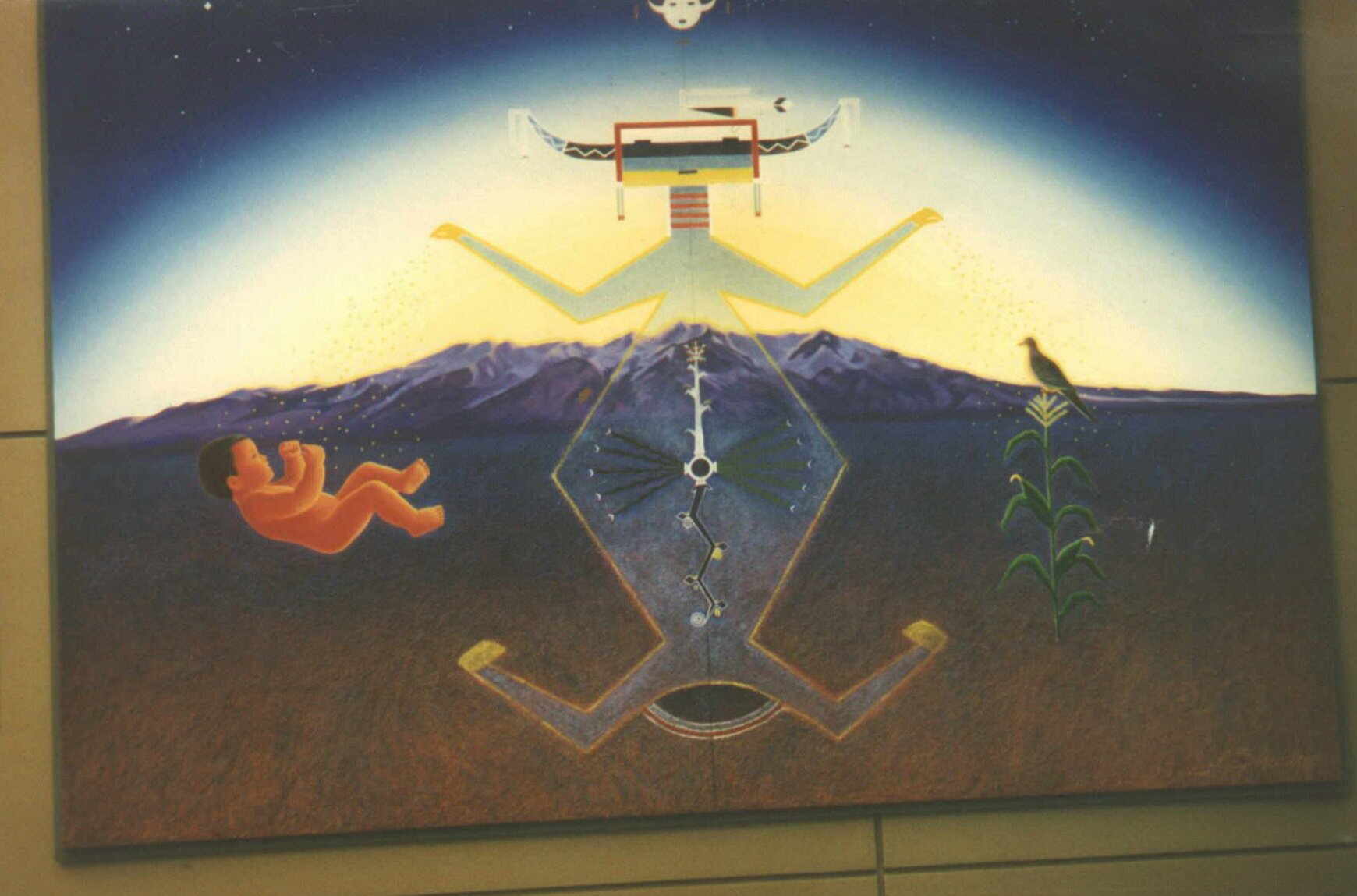 Denver1.jpgA: It is a rectagon.Q: What is a rectagon?A: Picture uniting numerous rectangular principles of photo optic representation.Q: What’s the point?A: If one gazes at it long enough, they will involuntarily be placed into an alpha state.Q: Okay. If they go into an alpha state, is there some other kind of message that the picture then conveys?A: That is not the point!Q: What is the point?A: They then are open to programming of a level one order!Q: (Ark) Does the scale of the picture matter?A: It works better when one gazes at the mural itself, rather than a photographic representation of same. There are magnetic factors at the Denver Airport which play into the situation.Q: What kind of magnetic factors?A: Artificially contoured wave-like beams.Q: These beams have a magnetic effect?A: Magnetism.Q: (Ark) If gazing at this picture produces an alpha state, how long does it last?A: Indefinite.Q: (T) How long do you have to look at the picture?A: Each individual responds differently.Q: (T) Does repeated exposure … is it cumulative?A: No.Q: When you say indefinite in terms of time, do you mean it can vary from individual to individual?A: Indefinite because the subsequent program is the determining factor.Q: How does the program get installed? Is there something there at the airport that installs the program? That works in conjunction with the murals? Is the programming in the pictures? Or is it in some carrier wave? Or is it in the individual themselves, and the murals simply activate it?A: Originates from underneath the complex.Q: And it has something to do with the beams?A: Yes.Q: So, in other words, Chloe may have been subjected to some of this programming by going there and spending so much time looking for the murals?A: In her case, no, because you warned her, therefore her conscious state was in the “awareness mode.”Q: (Ark) Is any one of these photographs, or any one element, more significant than the others? Anything we ought to pay more attention?A: All are equally important. But, pay attention to the tiny details. You will see that the discovery process is neverending.Q: (T) I searched the web to see if there was any way to order sets of pictures of these murals and there just isn’t anything. (L) Yes, Chloe said that there was nothing in the gift shops there either. (T) I asked her and she said that she did not actually go in the gift shops because she doesn’t do tourist things. (L) Okay, what is this picture? (Holds up photo.)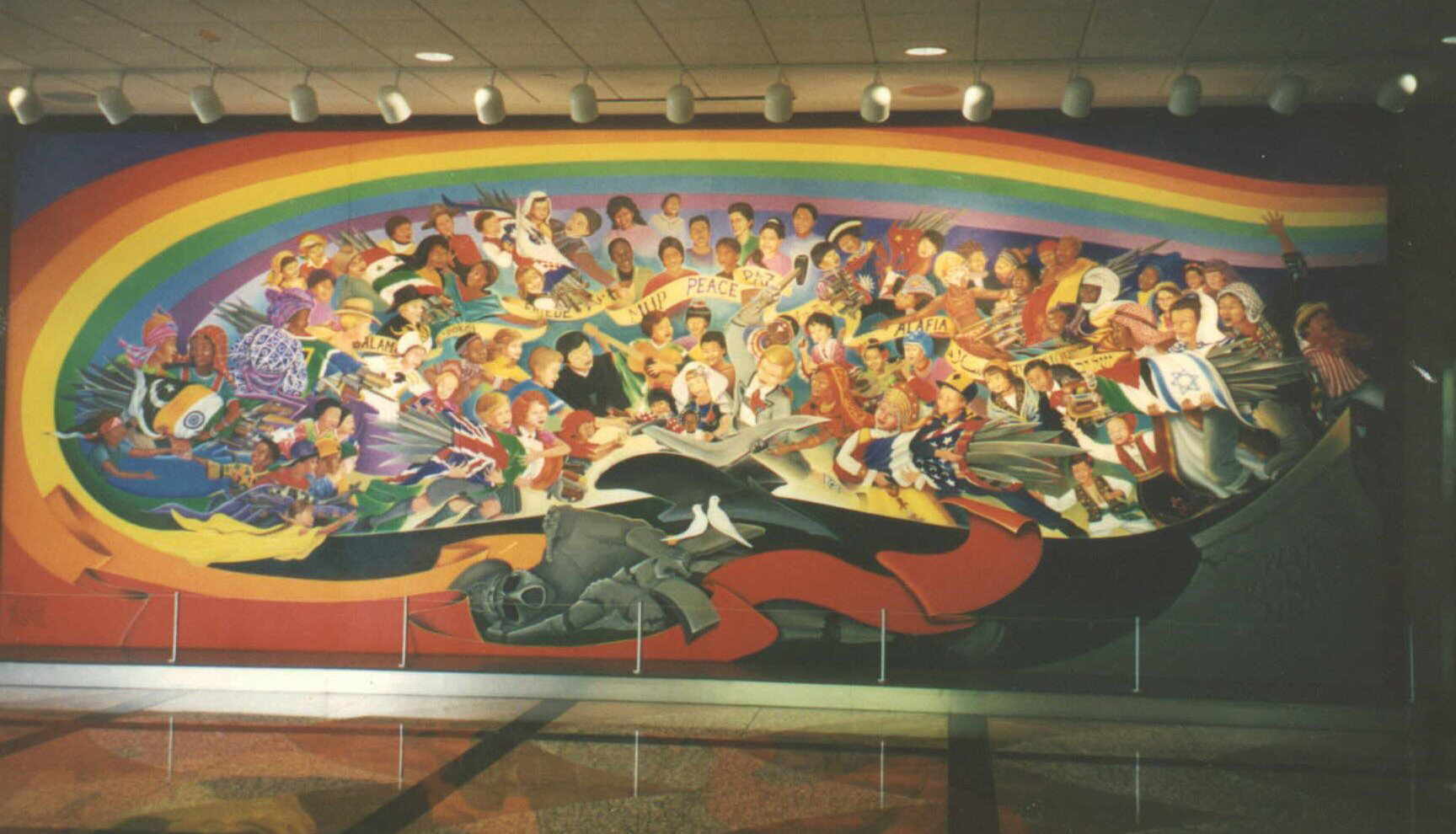 Denver2.jpgA: This is a pictorial representation of an essence of a concept.Q: Essence of the concept of what?A: Overt control.Q: So, does this mean that overt control is NOT going to be used, since this huge ugly figure is lying there seemingly dead?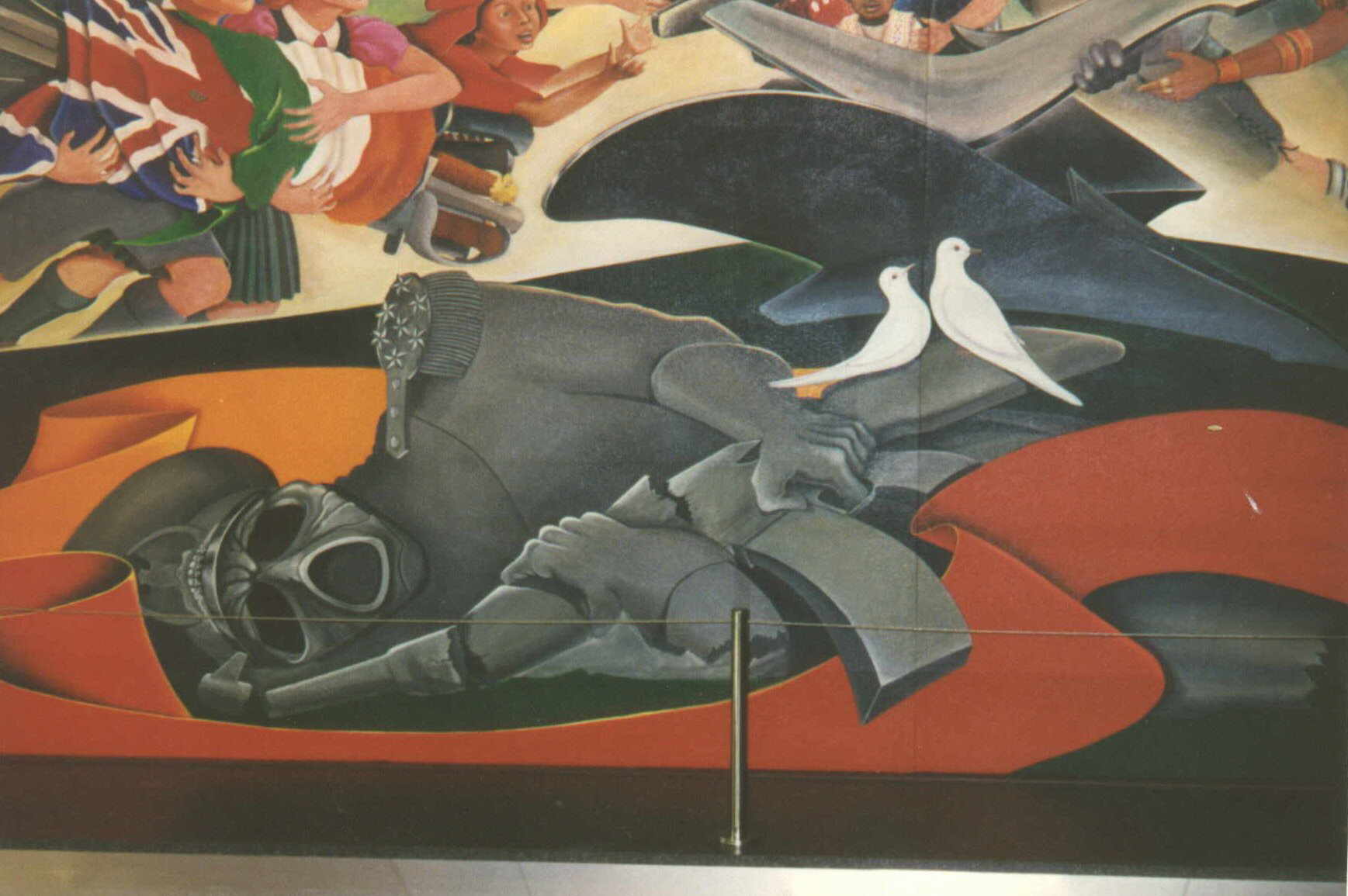 Denver2_detail.jpgA: Phasic.Q: It will be in phases. (T) Is Alex Christopher’s general idea of the meanings of these paintings correct?A: Close.Q: (T) Is my take on what she said close?A: Yes.Q: (T) So this overcoming of evil is just one of the phases…A: You should learn what you can, discreetly, about masonic principles.Q: (Ark) I would like to know if the Cassiopaeans, together with other STO, are participating in some of this programming?A: There is no need for us to participate in programming.Q: Why is that?A: Because we do not violate free will directive!Q: (T) It’s 3rd and 4th STS that does it.A: 4th, mostly.Q: Now, we have been in a little bit of a pause mode for the past couple of months in terms of working, and now I have had this terrible blow with my computer… What caused my computer to crash?A: Manipulative interference.Q: By who or what?A: 4th density STS.Q: What was the actual mode of this interference? Was it just that the guy blew up the computer?A: Agents and agencies are omnipresent. You were moving in a direction whereby the knowledge gained would be most compromising, if shared. We have suggested before that this forum was better served as an educational realm for you, rather than one from which to launch upon an effort to educate all others.Q: Which particular line that I was following caused the problem?A: Discretion opens the door to security.Q: (Ark) Regarding this manipulative interference, what means can we use to prevent such interference in the future, if there are such means?A: Patience with “glitches.” Remember: who do you trust?Q: No one. Who to trust the computer to or in general?A: Both. Next time, be not so quick to take computer to be worked on.Q: That was the week from Hell. The cat got killed and we had a rather cool response from UCF… just kind of a really bummed out week. And I lost my ring! And I was sick!A: Too many.Q: Can you tell me where I will find my ring or if I will find my ring?A: You will.Q: Are we going to be safe going to Gainesville, the kids and everything else?A: For now.Q: Is there anything we need to do relating to UCF other than what we have already planned?A: Good things take effort to achieve… bad things are easily obtainable.Q: (Ark) I want to know to what extent I was responsible for the computer crash…A: 0.Q: [Discussion of computer crash.]A: Patience, Laura, is not your strong suit.Q: Well, this event just took all the wind out of me. It is like falling out of a tree onto your back. I am just totally devastated by it. I have almost lost my will to work.A: Then the 4th density STS are winning!Q: I’ll recover. Just give me a little time. (Ark) I really want to know where and how the 4th density STS interfaced with 3rd density to cause the computer destruction.A: Repair.Q: You mean the repair man?A: Yes.Q: (Ark) Who was behind it?A: We have described for you before the Orion STS.Q: Are these Lizzies or humanoid types?A: There is something akin to a “chain of command.”Q: So it could be a human who is influenced by implants and thought control via a Lizzie who is controlled by an Orion… (Ark) Can you see any other impending danger?A: One needs to always expect danger.Q: (Ark) General rules for everyone.A: No! This means you more than any others!Q: Why did they say that?A: Arkadiusz made reference to “general terms.”Q: Oh, so they were talking specifically to you!A: And you, too, Laura!Q: Thanks a lot.Q: (T) Frank and I got off Scot free that time!A: No!Q: Could you give a general indication of which direction any or all of us ought to go in the upcoming months in terms of research, or any particular clue that might come our way? What to do? Which way to go?A: Ridiculously vague question!Q: I know, but I tried to fly it! (T) I would say to keep doing what you are doing and don’t let outside influences sway you from your path.A: Good.Q: (Ark) Is there anything that I am doing wrong now?A: Vague.Q: (J) But, not ‘ridiculously’ vague! (L) Okay, you have a couple of teaching positions offered. Is either one of them optimal or should we pursue something in a different direction?A: Patience pays best.Q: Does that mean that he should not accept either of these and wait for something else. But, he can’t do that. He has to give an answer now.A: All there is is lessons.Q: Okay, so he’ll teach! (Ark) Okay, I want to know why this Susan Brana is being silent? (L) I think she was a fraud to begin with. (Ark) Okay, I want to know if that is the case.A: Opportunity to mislead.Q: (Ark) Was or is?A: Both. Would have lead to trap.Q: (T) Yes, that whole situation was amazing. The search I did on that word brought up so much strange stuff! (L) Yes, indeed. It blew open a huge door to a TON of stuff!A: Expect tentacles to attempt to reach from Poland.Q: What kind?A: Legal and economic.Q: Well, if they reach over here, we’ll chop them off! (T) That’s what you do with tentacles!A: Not so easy as that.Q: Okay, you brought it up, it must be an issue, so what do you want to tell us about it?A: Redouble efforts here.Q: Along what line? (T) Legal and economic?A: Yes.Q: I don’t know what else to do. We are just waiting for time to pass so he can file. I do expect SOMEthing to happen because they were not expecting him to leave when he did and it was probably awhile before they even knew he was gone and they had a perfectly good hospital scenario set up. Okay, you said to redouble legal and economic efforts… is there something I am missing?A: Patience pays.Q: Is it possible to go to Mexico and get a divorce? Fairly quickly? Is this what you are talking about? I know that you can get a divorce about anywhere and make it stick anywhere else with a good lawyer.A: Yes.Q: Yes to the lawyer?A: Yes. Vigilance.Q: So, we need to see Fernando.A: Up to you, but, not a bad idea.Q: (A) Does the redoubling of economic efforts mean anything more than looking for a job?A: Just be on the lookout for efforts to undermine coming from Poland.Q: Okay, we are on the lookout. Is it from any source other than Anna?A: Blended. Good night.END OF SESSION5.35	November 8, 1997Frank, Ark, LauraQ: Hello.A: Hello.Q: And who do we have with us this evening?A: Napponiz.Q: And where do you transmit through?A: Cassiopaea.Q: You once made a remark that, to use the source for personal issues, would cause it to become an STS corrupted source. Now, of necessity, it seems, and that may just be my perspective, but it seems that we have used this source some percentage of the time for personal issues and questions. Has that, in any way, corrupted the flow of information and tended to sway it in the direction of the STS mode?A: Only when excessive.Q: And, I am hoping that you will warn us if, at any point, it becomes excessive and we need to bring it to a halt; as you have in the past.A: Yes. Ark, more pressure, please.Q: We have had a couple of interesting events recently on our travels, the most recent being the blowout of the tire on the interstate after we both had some sort of premonition the previous day. And, on the same day of the flat tire, and it seemed to be connected, we had two encounters with people who questioned us about the UFO bumper stickers. One of these people even came up and asked Ark if he was an alien. Okay, these were two very unusual incidents. Was the blow out of the tire some kind of attack or interference?A: Not directly.Q: Was the blow out of the tire some sort of symbolic event and was there some sort of meaning or lesson in this?A: Attack is one of “blanket coverage” mode.Q: Well, once before you stated that I was being ‘cloaked,’ and now you use the term ‘blanket coverage.’ Could you please tell me what is being implied or indicated here?A: No need to assume nuances. Next portal: French. You should not let this one “get away” from you, lest it result in unnecessary heartache/heartbreak.Q: When you say that I should not let this one ‘get away,’ what do you mean?A: Neglect? Opens the door to full bore attack… Possibility of tragedy, if one who is in delicate state, as in the twins of Gemini, should be driven to drastic ends.Q: Does this mean that we should try to prevent him from publishing anything about us at all?A: What it means is: keep a very close watch on the situation.Q: We are talking about Tom French and the article, right?A: You have misgivings about this lately, and yet, you do nothing. This is a disturbing trend developing.Q: After I agreed that he could write about me, and he has spent all this time these past two years doing the interviews and so forth, I am not even sure that I could stop it. And, I don’t want to be in an adversarial mode with him because then what he writes would be negative.A: Did he not promise you perusal of copy prior to publishing?Q: Yes he did, and I will call and remind him of that, or I will write to him right away. I am supposed to have some degree of control or input.A: This would be “forgotten” if not communicated, i.e.: neglected.Q: What, in particular should I look for to request that it be omitted or changed?A: You will know what would cause harm to innocent persons.Q: Anything further on that subject? Okay, I guess that ‘blanket coverage’ and being ‘cloaked’ just means being attacked from any and all directions that are available.A: Close.Q: Was there any particular significance to the two funny encounters we had on the day we had the blow-out?A: Well, what do you think?Q: I don’t know what to think. Both of them were bizarre, but the second one was the most bizarre because the van was running hot, we stopped to check the oil, the guy came up and asked Ark if he was an alien, the van had nothing wrong with it, and ran fine when we got back on the road. It was really funny.A: You are being watched like never before. And we have warned you before that this was serious. Still your vigilance is not “up to par!!”Q: (A) Why did I run off the road at that particular moment? Was it because I was tired?A: Must be more like a soldier, less like a picknicker.Q: What more can we do? And still be living in the real world? We could lock ourselves in the house with Uzis. We could mount a turret gun on top of the van.A: It is mental, psychic… not as much material.Q: (A) So, what can I do to avoid such slips of attention?A: If one is a soldier in the trenches, just how much “daydreaming” does one do when the shells are exploding all around??Q: Okay, I think we have gotten the point. Is there something else on this subject?A: Good. Soon you will need to “be on your toes” to an extraordinary level!Q: Are there any further things I can do to increase the safety factor where the children are concerned?A: This requires much discussion, as you are losing the battle there. As you know by now, the attack seeks the weakest link in the chain for the greatest assault. And for you, the children are a very weak link, indeed…Q: In what sense? Why?A: In many “senses,” and because of the last response.Q: Is it because of the remark about discussion? That we need to discuss more with the children?A: Weak link.Q: Because of the weak link. I see. Let me just point out that I am only a human being, a third density person, and I really don’t like to have to spend all my time in a state of constant fear that something bad is going to happen to one of my children…A: Not fear, when one is vigilant.Q: The point I am getting at is that it is fine for me to be vigilant and aware, but if I tell them things, they DO have free will and can act against their own best interests. I am afraid that they will ignore my warnings. I live in constant fear of that.A: Not if you discuss it with them “on the level.”Q: So, we need to discuss with the children more, and level with them…A: Avoid condescending approach.Q: Well, I don’t think I have ever treated my children in a condescending way. I have always treated them like human beings with brains.A: Who are human beings with brains in a subordinate position?Q: I understand.A: Discussion requires feedback and free associative dialogue.Q: Just let me point out that if we spend all our time discussing with the children all the dangers of the world, watching out for all these dangers ourselves, thinking about it and analyzing it, then there will be very little time left to work. Does this project just consist of staying alive?A: Wrong!!!Q: There is a whole lot involved in just staying alive here.A: Groove the channel, and it becomes “second nature.”Q: (A) I would like to know if this ‘soon’ is a question of a week, a month, a year…A: Indefinite.Q: Can you tell us what it relates to?A: All possibilities, including those dramas which are played out on the grandest of all stages.Q: The grandest of all stages? Life? What is this?A: Stages implies viewership, as well as participation.Q: So ‘grandest’ would be a lot of viewers and a lot of participation? Are you talking about volume here?A: Getting “warmer.”Q: I’m such a whiner. I just want to go and live a nice quiet life and grow roses in the country.A: There was a time, recently, Laura, when you craved and anticipated otherwise.Q: Yes, I’m sorry. Sometimes I am just tired. Now, change of subject: MicroData has accused me of stealing their harddrive! No mention of all the terrible things they did to my computer and the video card they stole… could you give me a pointer on how to handle these people?A: Soon, you will need to learn the art of non-confrontational association.Q: Well, I’m not the one who created this situation!A: We were not speaking of any one instance.Q: Okay, we have been talking about whether or not we need to get another car, whether or not we may need to sell this house if Ark gets a job in Orlando, and whether we should get this mortgage to get the house fixed so that a) if we stay in it, it will be comfortable, or b) if we have to sell it, it will be more saleable, so I would like to know what your advice on this is since this gal has worked so hard to put this mortgage deal together? Would it be advisable to refinance the house and do the repairs?A: Green light.Q: Does that mean to do it?A: Sure.Q: Will we be able to make the payments?A: Yes.Q: Is it possible, or has it happened, that someone from Poland has contacted the UCF people to spread lies or cause problems?A: Main thing you should concern yourself with is the future with respect to this, and related subjects.Q: If someone over there has contacted UCF to say nasty things, it definitely would have an effect on the future. In what respect are you urging us to be concerned with the future?A: Just be vigilant!Q: Well, we also sent the cv to USF…A: When you re-read these transcripts, the meanings and messages will be clear.Q: Last week I asked some questions and you indicated that you could not answer them and I had the impression that it was because of other persons present. Is that the case?A: Maybe.Q: Also, in a past session you made a comment ‘pass the test.’ I would like to know to what test this comment referred? What test must we pass in order to move to the next level of knowledge?A: This you will know when you reach it.Q: Alright…A: Do you wish many repeat incarnations in 3rd density?Q: Of course not! I want OUT of this density!A: Then expect testing aplenty.Q: (A) I want to know about this guy who wrote about the sun cycles… is he just another crackpot?A: Detailed.Q: This fellow sent some information that was talking about planetary catastrophe related to solar maximums which is, essentially, the same thing I thought of back in 1985…A: On right track.Q: But then, when Ark asked for more information, the guy launched off on being the prophet of God and so forth…A: Cloak.Q: The religion thing is a cloak?A: Yes.Q: Does HE know it is a cloak?A: Yes.Q: So he knows it and is using it…A: Protection device. Throws off “dogs.”Q: Well, that is all fine and good, but he also wants to offer instructions to people about how to survive such an event, which he proceeds to do, and then launches off into the religion thing. So, if he is cloaking, he is doing a very good job of it because it seems pretty real.A: Mixed.Q: (A) Also, he sends a description of a machine he invented which he wants me to help him build. Is this the most important thing about this?A: No. Investigate further.Q: I suggested that Ark ought to tell the guy to go and look at the C’s web page and if he can handle that, go from there… but, of course, Ark does better if he doesn’t follow my advice…A: Okay.Q: Okay that he doesn’t follow my advice?A: For tonight, good bye.END OF SESSION5.36	November 15, 1997Terry, Jan, Alice, Frank, Ark & LauraQ: Hello.A: Hello.Q: And who do we have with us this evening?A: Wiappahn.Q: And where do you transmit through?A: Cassiopaea.Q: I guess you have been listening to our discussion, so let’s dispose of the burning question at the moment: is it safe at the present time for us to travel to Mexico?A: More specific data.Q: We are invited for a conference from November 30th to December 5th. But, the idea was to stay for two weeks. The conference is not in Mexico City, but when we come back, we will probably come through there.A: Ciudad de Mexico.Q: Well, essentially, that is all we know. We know we will be flying American Airlines, but we don’t know the flight number yet.A: When you ask: “is it safe,” the very nature of the question is vague.Q: I understand. More to the point, I am concerned about being gone so long from the children; will things be safe here at the house, how can I minimize the risks HERE?A: Take two with you.Q: Which two?A: Which do you think?Q: Arielle and Amy would be the ones I would take, I should think.A: Anna.Q: Arielle and Anna?A: Yes.Q: Amy would be safe at home?A: She is more durable.Q: We had already decided we would not go because of the safety issue where the children are concerned, but there is a new issue that has arisen in the past few days… the idea that Ark might be able to get a Mexican divorce while we are there. Is it possible, considering all the things that Fernando had to say on the subject, that we COULD go there and get the divorce?A: Of course! And marriage too, if you wish. Remember, ceremonies can be held any time. Legalities must be addressed “when opportunity knocks.”Q: Okay, any advice for the trip in a general way?A: Ask.Q: (T) Is there anything particular that Ark and Laura need to know about this trip?A: Ask for details.Q: (T) Can we have some details? Are there details about where the conference is going to be that they should be aware of?A: Not what we meant.Q: (L) Will we have any problems on the plane? Will the plane have any problems?A: Not at all likely.Q: Are there any problems we should look out for, any dangerous conditions, in the hotel?A: No.Q: (T) Are there any details about dangers and conditions…A: Avoid wandering…Q: (T) Is there anything you would like to convey about Arielle and Anna and what they should or should not be doing besides avoiding wandering?A: Fortify.Q: Fortify physically…A: Yes.Q: Vitamins and herbs….A: Yes.Q: (T) What about mentally and emotionally?A: Not as critical.Q: Will there be anything or anybody in particular that we should look for in terms of either connections or to be wary of spies and spooks?A: Nada de particular.Q: You encouraged us to ask about details. Is there…A: Be health conscious. Avoid invitations for “side trips.”Q: (T) What about side trips on their own? (A&L) We don’t want to…A: Good.Q: (A) There is the question that we should contact the Mexican Embassy here to ask about the legal details. So, should we do this?A: Cannot hurt, but could confuse.Q: (T) If you go in the pool at the hotel, don’t float on your back looking up at the objects in the sky… Mexico City is filled with UFOs… (L) We’ll take pictures…A: Yes, Many UFOs in Mexico. Cuernavaca is Earth’s most intense window area.Q: Why is that?A: Complicated, but magnetic/volcanic influences contribute to the presence of a supervortex…Q: (L) Well, if we can’t take any side trips, what is the best thing for me and the girls to do while Ark is in the lectures?A: Explore audio/visual opportunities as in data available for perusal. Biblioteca.Q: (T) You will have to keep a close eye on the girls so they don’t wander off…A: They won’t.Q: Have we covered the subject sufficiently? (T) What can they do to protect themselves in the middle of a massive UFO vortex?A: Awareness.Q: (T) Who knows, you may actually see some!A: Suggest you do as Mexicans do, and be “camera-ready.”Q: (A) Now, I want to ask about C___. I decided to ignore his religion problem and to ignore his cold fusion, and to ask him about his new physics. Is any of this important, or can it have some value to me? (L) Remembering, of course, what he wrote the other day… (A) Yes.A: You can do better.Q: Why did you say that the guy’s religious fanaticism is just a mask or a cloak, and we wrote to him and got blasted all to heck and back last Tuesday…A: Because of the learning value.Q: (A) So, we learned something.A: Yes.Q: (A) Alright, I would like to know something about the death of this guy, Marinov. Is Marinov dead?A: Yes.Q: Did he commit suicide?A: No.Q: Was he physically pushed from the fire escape?A: He was a victim of highly sophisticated post hypnotic suggestion/mind control.Q: Who was responsible for installing the post hypnotic suggestion?A: Chain of Command.Q: Okay, the STS chain of command. In human terms, who was involved?A: M1.Q: What’s M1?A: British Intelligence.Q: (A) What was the main reason for his death?A: Revelations too “sensitive,” would cause “instabilities.”Q: Instabilities in what?A: Power structure/control.Q: What kind of revelation?A: Theoretical physics.Q: In what specific area?A: “Unified Field Theory.”Q: (A) I am not aware that he was working in this direction. He was more experimental than theoretical, but he was collaborating with other guys. In particular, I would like to know if this Pappas knows the same as Marinov did?A: Not completely, or he would be dead, too.Q: (T) What was this guy’s breakthrough in Unified Field Theory? I know they are not gonna tell us, but maybe they can point us in the right direction. (L) Well, they put that in quotes, so I don’t know…A: Merger.Q: (A) I want to know if it is safe for me to contact this Pappas and ask questions?A: Up to a point. Better to use faculties you possess for your own discoveries.Q: (T) Did the gentleman who just passed away learn something about the merging of Unified Field Theories? (L) Or merging of factors…A: The problem is that these scientists are often too eager to share and reveal. Remember: it is most difficult to win a Nobel Prize when one’s residence is a tomb.Q: Is it true that there was a luminous spot on the pavement where Marinov died?A: Yes.Q: Why?A: Residue of substance used in mind control procedure.Q: What was this substance? And what was it used for?A: Phosphorescent Sulphate Ammonia Chloride. Ammonium Chloride with correct formulation, can be injected intravascularly in order to induce a state of super-suggestibility when utilized in conjunction with pre-existent hypnotic programming.Q: Alright, a subject I hypnotized some years ago described being abducted, taken to an underground facility nearby, and having some sort of glowing green fluid introduced intravenously. Was this a similar substance?A: Close.Q: I think that I remember something similar being described by Karla Turner.A: Obviously, the residual on the sidewalk was there as a result of blunt trauma to the skull.Q: He jumped because of the programming and the blunt trauma was the result of his head hitting the sidewalk…A: Yes.Q: (T) Are these ideas, the programming that is carried on this way that is described here, that was described by Laura’s subject, that is described in the Karla Turner book, and that is making something of a stir in other arenas, is this within the realm of the military abduction scenario, or covert operation abductions. Are these all related to human abductors rather than alien?A: Yes, to some extent.Q: Yes, well S___ described her abductors as being military guys and NOT aliens… (T) Yes, and she was taken out there by Anclote to the little base….A: No coincidence, the former Stauffer Chemical plant nearby!Q: (A) There was another guy who was in contact with both Marinov and Pappas, and with whom I was also in contact, his name is A___, does he know essentially the same as Marinov?A: Close.Q: (A) The guy whose book we have, G____, it seems to me that he knows more than any of them?A: Ask specifics.Q: (A) Does G____ know the details of the Unified Field Theory that is hidden from the rest of us?A: More…Q: He knows more… Why don’t you guys just quit messing around and give us the UFT?A: No. Because, then somebody would kill you.Q: Alright, then, I don’t want to know! Sorry I asked!A: You will discover on your own, when you are ready.Q: In our own experiments with, ummm…. discovering ways and means of getting beneath the surface of what is going on here on the planet, are we headed in right direction and are we making progress?A: Yes.Q: Is there anything we could add to the process?A: Yes, discover! Okay, “time” to go. Good Night!END OF SESSION5.37	November 22, 1997Frank Laura, Ark, AliceQ: Hello.A: Hello.Q: And who do we have with us this evening?A: Annastasia.Q: And where do you transmit through?A: Cassiopaea.Q: We have made arrangements to go to Mexico and it seems that the only possible glitch would be that we might not be able to get Ark’s visa in time to go. Is there any advice you can give as to how to expedite this matter?A: Speed it up at Mexican consulate; explain it re: the economic development angle.Q: What do you mean, the ‘economic development angle?’A: Arkadiusz’s presence there will be beneficial to their country.Q: Well, that’s not gonna work! The guys there already told us that we must not mention anything official or about the conference at all, being a physicist or connected to the university, or you will get into such a red tape tangle that you will NEVER get out of it! And you will NEVER get a visa if you mention anything other than the fact that you are strictly a tourist!A: If you say so.Q: Well, that is what the guy told us. And he has done it a time or two.A: Then consult further with him.Q: Well, you don’t have to be huffy. The thing is, I just wanted to make the visa go smoothly. Is there any trick to that?A: Payola.Q: Okay, if we have to, we will bribe somebody. Who are we supposed to bribe?A: Xavier.Q: Whoever that is! Anything further about the Mexico trip? Is Amy going to be alright here?A: Yes.Q: Is Jason going to be alright here?A: Maybe.Q: So, what can I do to enhance the chances of Jason being alright here?A: Elect Aletheia.Q: To do what?A: Be his guardian for hire.Q: Jeez! Everybody has to be bribed these days! Anything else about this trip? Should we go with the rental car or take the van?A: Okay.Q: Which, one or two?A: Two.Q: Take the van.A: No, both.Q: Both what?A: Both options regarding van.Q: Okay. I learned the other day that the University of Montpelier was founded in 1289 and that among the individuals who attended this university was Albertus Magnus, Thomas Aquinas, Roger Bacon, Arnold of Villanova and Ramon Llul, as well as Michel Nostredame. Now, aside from the fact that all these people attended, they all seem to be somehow connected to the city of Cologne. In fact, Albertus Magnus moved to the city of Cologne, and he was the teacher of Thomas Aquinas and they both wrote about a ‘talking head’ and, apparently, Albertus Magnus performed something of a miracle along the Rhine in a field… was this, by any chance, an alfalfa field?A: Yes.Q: And, is this OUR alfalfa field?A: Close.Q: It is said that 3 years is the normal time required for the master work when proceeding by the ‘white path,’ or the ‘humid way.’ Is this, essentially true? Three years for the transformation?A: Here, “time” serves as an illusion.Q: Raymond Lully was rumored to have transformed a great deal of base metal into gold for Edward II of England. Did Raymond transmute for Edward in 1311 or 1312?A: Only method which will accomplish this uses high pitched melodic sounds, brought forth while in a trance state.Q: Brought forth from what, the human voice?A: From the center of within.Q: Well, back to my question, did Raymond transmute gold for Edward, because there was supposedly some special treatment given Lully by Edward, and we know that Edward II was the arch enemy…A: If you learn to concentrate on the present for such answers, the dividends realized will far exceed expectations.Q: Well, then, getting back to the present: John K___ did a little spying for us over at UCF and learned that the selection was narrowed down to four candidates and nobody knows who they are. Supposedly they are being interviewed next week. I don’t know how that can be, since it is the beginning of Thanksgiving Week. But, be that the case, we still have not heard anything from them. Any advice further on that?A: As always, when in doubt, go to the source.Q: What source? You are the source. We can’t ask them anything because it is politically incorrect.A: We will not either, as it is ethereally incorrect.Q: I don’t know what will happen here… Oh, John Dee supposedly had a vision of the Angel Uriel who gave him a highly polished black stone which was convex, and into which he gazed to communicate with other realms. This sounds very much like a psychomantium. Okay, these beings would appear on the surface of the stone and reveal all the secrets of the future. This was not an imaginary stone because it now resides in the British Museum. However, he later hooked up with Edward Kelly who was, apparently, a complete con-artist. What kind of beings did Dee and Kelly conjure through their polished stone?A: Fourth Density.Q: STS or STO?A: Both.Q: Was Eugenius Philalethes the nom de plume for Thomas Vaughan?A: Yes.Q: What is the ‘prime matter’ of the alchemical process?A: H2O.Q: What? (Ark) Water can be in different states.A: Heavy water.Q: What is heavy water? (Ark) Instead of normal hydrogen, you have hydrogen atoms with two neutrons. It is used in atomic plants. (L) Okay, if that is the prime matter, what is the philosophical mercury that goes with it?A: Wrong “track.”Q: What is the right track?A: See several answers back.Q: It is not etherally correct to answer this?A: No, sound, Laura, sound! See Leedskallen.Q: How does one produce this sound?A: We have given you the pieces, now “fit them in.”Q: Well, they say that prime matter is that which is created by God and is firmly captured within you, yourself, and that any creature of God deprived of it will die. So, I have come to the idea that this prime matter is blood, which is connected to the hemoglobin molecule, which is…A: What is the human body composed of? 77 per cent… what?Q: Well, water…A: Bingo!Q: Well, how does one change the water in one’s body to heavy water, and what kind of effect does that have on the system?A: See previous responses!Q: How does one make the water in the body into heavy water?A: See previous responses!Q: Is it as simple as going into a trance an humming ‘ooom?’A: On the right track, but short of destination.Q: Does it have something to do with the bones… using the bones in the body as resonators?A: Just review when convenient. Guessing will derail you.Q: I need a clue about this sound…A: You have been given this.Q: Well, I thought about the DNA, marrow, blood, hemoglobin, magnetite, and the fact that blood is manufactured in the marrow of the bones, and the symbolism of the skull and crossbones which is also the symbol of the Rosie Cross, and the image of the blood of the pelican - so it just made me think that blood was important. Does blood have something to do with this internal sound or does the sound change the blood?A: No more on this.Q: Anything else for any of us tonight? We are all really tired.A: Okay, good night.END OF SESSION5.38	December 31, 1997Ark, Laura, Frank, AliceQ: Hello.A: Hello.Q: And who do we have with us this evening?A: Yxtorra.Q: And where do you transmit through?A: Cassiopaea.Q: The immediate business at hand is that I feel that I am being taken advantage of by the contractor working on my house. I know that you guys said to go ahead and get the work done on my house, but I don’t think this guy is gonna do it. He’s got the money and I am left holding the bag.A: Then be a “pest.”Q: You mean harass, fuss and complain?A: No, keep after him. What about those “squeaky wheels?”Q: Well, if I do that, do we see the energy surrounding the situation, that the work will be done right, it will be finished, and I will be happy with the work?A: Two out of three; you choose.Q: Okay, anything about the situation to keep my eye open for particularly?A: License.Q: His license? Get his license number? Anything else?A: No.Q: Okay, the next issue, we have now given him all our money and we are now broke and we have a lot of stuff to take care of in January. What do you see, or can you give us any pointers in terms of employment or income potential that we can activate at the moment?A: Lesson learned is why you gave all your money prior to job; follows!!Q: Okay, the lesson is learned. Now, advice!A: Wrong! You are hasty by nature.Q: Well, he doesn’t have ALL the money, there is still money in escrow…A: How many prospects interviewed?Q: In terms of what? Contractors or job?A: Yes.Q: Job?A: Both.Q: Well, on the contractor business, I called a lot of companies that would not work on my house because of its age. I am confused!A: Only you can confuse you.Q: (Ark) Can you add anything to this subject, something that we can do that we didn’t think about?A: Only if you prompt.Q: (Ark) I don’t know how. (Laura) Are we going to hear from UCF?A: You should take the “bull by the horns.” It is wrong for you to think you are not in control, ultimately.Q: Okay, in terms of contact, what bull are you speaking of?A: Obtaining position.Q: Well, we were going to do something back at the end of November, but you said ‘patience pays.’ So, we have been waiting to see what would come about. So, we haven’t made any definite moves, thinking that something would open, however we see that we need to do something here.A: November was November. Patience was needed in order to avoid mistiming faux pas.Q: Okay, so now is the time to contact and say something?A: Yes.Q: Any other suggestions?A: Be powerful; sell thyself.Q: I want to ask if the falling of the picture and the stopping of the clock was as a result of Ark’s mother coming and giving us a message?A: Yes.Q: Is she alright?A: Yes.Q: Did she finish what she was supposed to do?A: Too complex a concept for this medium.Q: Since we haven’t had a session since we went to Mexico, I would like to point out that we were not able to get the divorce in Mexico, nor were we able to arrange any other kind of legal maneuver. So, why did you encourage us to go? We didn’t accomplish anything except spending money!A: Nonsense!Q: Well, what can YOU say we accomplished except that Ark gave his lecture and we messed around and had a good time…A: Yes…Q: Is anything going to come out of this trip to Mexico that we don’t yet see?A: Wait and see.Q: And, we did not see any ufos except maybe that little blip on the photograph I took from the plane window. We looked and asked around some, but no ufos! I was very disappointed!A: Silly woman! You know better! What you saw and what you perceive in your 3rd density conscious memory are two different things! Why was Anna ill? Why the nosebleed?Q: We didn’t mention to anybody that she had a nosebleed and she never had a nosebleed before. We figured it was just from being on the plane. Okay, so what happened?A: Hypnotist. Not you.Q: Take her to a hypnotist that is not me?A: Yes. And you too.Q: Well, I was sick when we got there that night. I was so sick I was shaking. I had to go to bed. Okay, anything else you want to say about Mexico?A: Not unless you ask.Q: Let me ask one question: did something happen in Miami, in the air, or after we got there?A: Yes.Q: In Miami?A: Find out.Q: (Ark) How can we find out without going to hypnotist?A: Not likely.Q: They said for me not to do it. Why?A: Impartiality needed.Q: (Ark) I would like to know if it is at all relevant, because a lot of things happen that are irrelevant for the future?A: It is. [break for New Year’s]Q: It is now 1998. Do you guys have any predictions or comments for the new year?A: In Pensacola, for but one example, it is still only 1997.Q: Very cute! Okay, so it is not new year around the entire globe, and you have made your point about time. However, soon, everyone will agree that it is 1998, and then it will be, in fact, 1998. So, do you have, for those waiting with baited breath, anything to say about the upcoming year. Of course, I know all the psychics and channels are busily posting all their direful predictions about photon belts, null zones and whatever… a whole new series of dates for this will come, I expect…A: Are you not yet tiring of such drivel?Q: Yes, I am extremely tired of such drivel, but you have given some very good predictions in the past, and some that were dead wrong. And, speaking of dead wrong predictions, let me ask: on one occasion you said that the number of people left alive after the flood of Noah was 19 million and on another occasion you said 119 million. Now which is the correct figure?A: Either.Q: Well, it can’t be either!A: Yes it can… all is as the perceiver perceives.Q: I think I liked you better when you were a little more linear!A: We never were. As that is not for you. Not any more than it is for the company executive to don diapers!Q: Yes, but… I feel like we are going around in circles and we get vague answers. Yes, we understand the necessity for such answers in some cases, but there are other things going on that we would like to deal with in a little more direct manner.A: You get into trouble when you presuppose the nature of the answers to the questions.Q: Well, it still comes back down to…A: No, no… get your mother to read!Q: (Alice) You want me to read back the answers? To go back?A: Nature.Q: (A) We have this idea to put some of the sessions on the internet. Is it a good idea?A: Okay, but book deal looks more prosperous if it includes participation by all three of you. Internet, when utilized cautiously and properly leads to this. Ark’s credibility enhanced, not diluted.Q: So, in other words… Ark’s credibility enhanced? Utilize Ark’s credibility? Is that what you mean?A: No.Q: (A) I think that the idea is that I could be afraid that using my name in this context could dilute my credibility, and they say it is not the case…A: Yes.Q: (A) Okay, this was one question…A: You are burgeoning quantum physicist, and, as such, have the opportunity to be the “trailblazer.”Q: (A) Yes, there was this physicist working with Ra, why did he die, what was behind that?A: Ask yourself about what you suspect.Q: (A) I am asking myself about what I suspect, and I suspect that he was silenced like Marinov. Is that the case?A: Intuition is a necessary and valuable tool in trailblazing.Q: (A) The next thing is that we were discussing putting some of the information about the death of Marinov onto the Skywatch…A: Who tried to suppress you?Q: Nobody, but my intuition is that we should not.A: Right. Ark knows caution is the friend of sustenence. Laura knows “tossing caution to the four winds” as her compatriot! Balance equals perfection.Q: But! How can you balance between telling and NOT telling about Marinov to Skywatch. (A) Balance means putting something, but not necessarily that….A: Does Laura wish to have dear loved ones kidnapped?Q: No, I DON’T want to have my loved ones kidnapped!A: Be cautious and patient.Q: (A) I want to interrogate you guys for a while. Are you ready?A: When are we not?Q: Good. Now, at some point you said when we asked about the Ra Material, you gave the number that it was 63 per cent accurate. Do you confirm this now?A: Yes.Q: Now, I want to know exactly how you got this number 63, how you computed it, why is it 63 and not 62 or 64?A: The divination process always breaks down to mathematical processes, as this is the only true universal language.Q: But, I want to know what mathematical process you were using to get this number 63?!A: Add the total number of words published, divide the sum total by the number reflecting accurate conceptualizations.Q: Okay, if we have 100 words, and 25 are used in the description of a concept that is accurate, is that what you mean?A: Close.Q: Okay, how do you determine an accurate conceptualization? (A) How do you determine if a given word is accurate?A: By the verity of the issuer.Q: So, words, even though words can mean different things, the verity of the speaker can give…A: Yes, because if monitored in a state of pure non- prejudice, the accuracy level will be perceived correctly.Q: (A) Can we go, word by word, through Ra material, remove the incorrect words and leave only what is correct?A: Not necessary for reason just given.Q: (A) Okay, I want to read a sentence: ‘The first, the Great Pyramid was formed approximately 6,000 of your years ago.’ I want to go through this word by word. The word ‘the,’ accurate or inaccurate?A: Accurate.Q: ‘First.’A: Inaccurate.Q: ‘The.’A: Neuter.Q: ‘Great.’A: Accurate, in this case because of conventional agreement.Q: Now, you describe a word as neutral, but in the mathematical algorithm you gave for computing the numbers, you didn’t mention neutral words, so, what do you do with neutral words?A: They belong to the 37 percent as they cannot be counted subjectively as accurate.Q: ‘was’A: Accurate.Q: ‘formed’A: Accurate.Q: ‘approximately’A: Accurate.Q: 6,000A: Accurate.Q: ‘Of.’A: Neuter.Q: ‘Your.’A: Accurate.Q: ’years.A: Accurate.Q: Okay, if we apply the same formula to the C’s, your material, what percentage would you give?A: Not up to us to measure.Q: Okay, you gave, concerning the pyramid the following sentence: ‘The Great Pyramid was built by Atlantis 10,643 years ago.’ Is it accurate?A: Not as you state.Q: The question was: what year was it built, and the answer was 10,640 years ago. And it is inaccurate? Is it also inaccurate when we read original transcripts. (L) Yes, I think there is a problem. You confirmed the Ra material on a point that contradicts what you gave yourselves!A: Problem is not with “us,” problem is trying to compare to different frames of reference.Q: Okay, let’s read the sentence word by word…A: Not point, as you have not even achieved an accurate reading as pertains to literacy. Remember!!: “Frames of reference.” Look for clues in terms of definition.Q: I don’t understand what you are saying. Either it was built 10,643 years ago or it was built 6,000 years ago.A: Stupidity is enhanced by haste.Q: (A) In this material…A: Formed/built… you think it means the same thing, eh???Q: It was built before it was formed? (A) According to this Ra material, was never built at all, it was formed by thoughts… Well, we are talking about facts, numbers.A: If your house at 6322 Montana Avenue is remodeled, then it takes a new form. Now, reread sentences in question carefully.Q: ‘The first, the Great Pyramid, was formed approximately 6,000 of your years ago. Then, in sequence, after this performing by thought of the building or architecture of the great pyramid, using the more local or earthly material rather than thought form material to build other pyramidal structures.’ Now, C’s say: ‘The Great Pyramid was built by Atlanteans 10,643 years ago.’ The problem with this sentence is, we are not specific - we know we mean the Great Pyramid at Gizah. Okay…A: No, Laura, no no no no !!!!! If your house is remodeled in 1998, is that when it was built?Q: No, that is not when it was built. Did the sentence you took out of the text say Atlanteans? (A) Yes, first you asked when and then by whom…A: Atlantean Descendants, not Atlanteans!!Q: (A) No… once it was said by descendants, and once it was said by Atlanteans. (We check and find that it did say ’Atlantean descendants and NOT Atlanteans.) Can we use this process to analyze all the material?A: You can, but senior citizenhood awaits its completion.Q: Is there some issue about asking this question of accuracy that needs to be addressed? One main thing is: the presence of certain persons. Some sessions were more accurate than others depending upon who was present…A: You got it!!!Q: Therefore, it would be difficult to assess an accuracy rating for the C’s themselves…A: Bingo!Q: But, we CAN assess the material itself, keeping in mind that some parts can be more accurate than others…A: 71.7.Q: Okay, that takes into account corruption from different people, typos, reconstruction, and so forth. And, the same applies to the Ra Material… (A) Okay, suppose I have a sentence that the Great Pyramid was built 10,000 years ago, but really it was built yesterday, and you would give 70 per cent accuracy to this statement.A: No.Q: But only one word is inaccurate…A: You are searching for a concrete formula within a vacuum of abstraction. The only way to get an accurate measurement is to wait until you can include the sum total of all the words, then determine accuracy as a percentage of the total. With the total of all words, and each individual word as the unit of measurement. And on that note, until the next time, Good Night.END OF SESSION6	19986.1	January 17, 1998They proceeded to tear off the roof. It started to rain. Day after day went by with no roof appearing because, of course, they couldn’t put it ON in the rain! The contractor then came inside and started building the new stairs. At that point, he showed me the contract saying that I was to give him the second payment as soon as the stairs were built. Never mind that the roof was still off and it was raining and the whole inside of the house was covered with black soot from old tar paper/roofing.Well, asking for the second lump sum payment (that I had to sign off on) was kind of an affront since absolutely nothing had been done except build a skeleton stair and tear off our roof and we were freezing!!! I had already made up my mind I was going to fire him, but I had no idea what I was going to do with the mess I was in.Meanwhile, my eldest daughter had a THIRD auto accident and her car - which we had just bought her the previous February - was totaled. She was lucky that she wasn’t killed. The first accident happened when some crazy person tried to run her off the road and the second one was also VERY suspicious.MEANWHILE, a whole lot of job issues were coming up and our finances were not very secure, to say the least.So, for anybody who ever finds themselves in a maelstrom of difficulties, don’t despair… we’ve been there!Frank, Laura, Ark, AliceQ: It’s been a long time. Hello.A: Hello.Q: And who do we have with us this evening?A: Lopsiatza.Q: And where do you transmit through?A: Cassiopaea.Q: As you know we have…A: This is not a good board.Q: I know. Should we work with the plain Ouija board? Would you prefer that? {I couldn’t find the good board because the house was in such a mess with all furniture pushed to the center of rooms, covered with plastic to protect it from the rain and tarry mess leaking in everywhere.}A: Up to you.Q: First question: why are we in the middle of such a horrible mess? Things were supposed to get better?!A: Do you not expect there to be turmoil in accompaniment with a level one quantum life change?Q: A level one quantum life change? Do you mean the change we have already effected, or the change we HOPE to effect?A: Both and transition between.Q: So, this is a level one quantum life change of some sort. Let me ask you, we are having some sort of panic about the job situation as it seems that the one in Orlando has not panned out, UFL does not have any permanent positions, nor does there seem to be anything at USF. So far, nothing. In a couple of months, we will be looking at unemployment here!A: All will be resolved. Key is to sell oneself re: ones assets in terms of what value they project upon the Florida University System, and by proxy; the State itself. Remember, your audience can only see the “actor on the stage” when the spotlight has been properly focused upon him. Also, the audience does not attend if the “play” is not properly advertised. We also suggest you rattle the bushes with your immigration attorneys in order to get the necessary processes speeded up there. If they will not perform, then find others!Q: We have done all kinds of things!A: Recontact “Enterprise Florida.”Q: Alright. I’ll see what happens. Now, on {my daughter’s} car. What happened to this guy who hit her car? It destroyed her car and thereby her life.A: Did no such thing.Q: Well, I know that! But she is crying and thinks her life is over. We are completely lucky, in my opinion, to have her still with us. Why three accidents in a year’s time?A: The dark forces always attack the weakest, or most vulnerable, links in the chain.Q: Did the guy actually fall asleep?A: Close. Hypnotic state.Q: Alright. What can I do, any of us, my daughter, or whoever, to derive the proper lesson from my daughter’s car being totaled?A: Refer to standard response.Q: Knowledge Protects.A: Yes.Q: Okay, anything in particular about the line of attack through this construction project?A: No.Q: Well, when I fire this guy, is he gonna give me a hard time?A: Some.He did; when I stopped payment on his check, he suddenly discovered that he had a telephone (I had been calling him every day but he was never available.)Q: Ark discovered, when he got paid on Friday, that they had changed the deal on him. It’s like everything over the past few months is turning around on us. They play the switch routine all over the place.A: Fight for your rights. Go to the source of original promise and get clarification. Get K**** {Ark’s colleague} in on this as ally.Q: Okay. Any advice on how to go about getting the permits I need?A: Look at easement.Q: What?A: Reexamine courthouse records for interesting anomalies which should work in your favor.I did and it turned out that the contractor not only did NOT have a license, he also had a criminal record for domestic violence and cocaine abuse. This worked in my favor in terms of getting some slack from the county regarding permits and inspections, etc AND the bank agreed to allow me to take over the job of contractor, which I did.Q: I don’t understand. Any other clue on that? Well, back to the job situation: (A) When I was coming here I hoped that I will do some work and you guys will be helping us and that we will doing things that are important, and, until now, with all this teaching that I have, the fact is that its as if all the forces work in such a way that I can do just nothing, not even what I was doing before. Is there any hope?A: Yes, of course. But you must accept that it will unfold step by step, and you will not have the luxury of knowing well ahead of time what will happen. All is lessons. You may choose to look upon it as adventure or as torture… Have faith and get more sleep!! The lack of this is breeding a chemical imbalance within, thus leading to depression.Q: (A) Well, I always like to be sure, and maybe I should take some steps before the end of life happens?A: Sarcasm becomes you not! All will work out well for you, and we would not say this if we did not know it to be so.Q: There is a meaning and definition in this attempt to integrate this into physics, and because the concept of density seems to have something to do with psychic and consciousness, I cannot find, until now, how to put it, how to relate it…A: It has to do with perception, and the ability to perceive, which is in larger measure determined by genetic makeup. Your realm is created by your ability to understand it. The wave comes as so many seek “graduation.”Q: Are you saying that we are actually, in a sense, creating the wave?A: And vice versa.Q: Are these densities something that can be defined in terms of physics, as in divisions of reality that some significant change occurs at, say, the boundary of one density that signifies the beginning of the other?A: This, as with so much else is so difficult for you to understand because of your limited view point. Remember, you see the densities below yours perfectly well. But they do not perceive yours as what you are.Q: (A) They said that, in physics, we have one seventh of the equation… (L) When they said that, they were talking about matter and the direction in time of an anti-particle, which was referred to as the one-seventh. (A) But, what I mean is, animals, minerals, they are described by just one physics that we learn in school. We do not see that this is a different density.A: Only because you know it is there. You cannot measure that which is above your level! Of perception, when you are using measuring tools which only can measure that which you perceive.Q: (A) We are the form makers. I mean it’s not Nature that is creating, it is us seeing order in potential disorder. And we see more order than animals, so it seems. Is this what is meant by higher density, being able to see more order?A: Well, close, maybe, but you are attempting to employ a mirror to see outside.Q: What we are trying to understand is: you have described seven densities. Three physical densities, three ethereal densities, and the one in the middle, the variable density. What we are trying to find out here is some way to express this mathematically. Some way to understand this in the universal language of mathematics. Because, if we could do that, mathematically speaking, that would help our understanding and perceptual abilities.A: Yes, but first you must unravel the part of the puzzle which has nothing to do with mathematics. You would have your best luck finding the mathematical formula while in a “dreamstate,” or under hypnosis, or in meditation before a psychomantium.Q: (A to L) What about this Dianne business. You are talking to her. I have doubts about this - if you are not revealing too much. Who is she really? If this is not somebody who hides behind this and tries to get something out of you? Question is: is my uneasiness justified?A: It is always wise to be cautious. When contacted by someone new, it is best to find out about their personal lives and background in order to gauge trustworthiness.Q: But, what about this Dianne L****?A: Ask her! {at this point a low flying helicopter apparently begins to circle overhead and this sound continues until the end of the session.}Q: (A) Now, I want to come back to physics. We have this paper from the French guy Chardin, who speaks about anti-gravity and relates it to a double structure of the universe; that anti-matter is just located, not in our universe, but in another universe…{Sound of helicopter on tape for the next few seconds}A: The two are exchangeable, much like an ion exchanger.Q: (A) The two are exchangeable, but it’s about us. We are apparently are made of matter rather than anti-matter, or there is another us that is made of anti-matter? I don’t think that we are exchangeable. We are apparently living in a universe of matter rather than anti-matter.A: Exchangeable.Q: (A) The loop dimension of Kaluza-Klein… when I was asking about extra-dimensions, the answer was that there were no ‘extra’ dimensions, but forget terminology, there is this theory of Kaluza-Klein that there is this loop dimension, this 5th dimension and the question is: this is a way toward UFT, and I would like to have a hint if adding this loop, or cylinder dimension, is the right step? {Helicopter sound continues.}A: Yes.Q: (A) Okay, that is enough.A: Okay, we sense probing of you now, or interference, so must go, Good Night.END OF SESSION6.2	January 24, 1998Frank, Laura, Ark, AliceQ: Hello.A: Hello.Q: And who do we have with us this evening?A: Azaha.Q: And where do you transmit through?A: Cassiopaea.Q: We have several things this evening, the first one being: why did {my daughter} decide to move out the way she did?A: Hormonal.Q: Where is she?A: With others.Q: I know she is with others.A: Check records of phone equipment.Q: Well, I just would like to know that she is alright.A: Yes.Q: I would also like to know why she decided to do this in a way that would hurt me?A: Was not objective.Q: On another subject, this little baby that is missing, Sabrina… the parents seem to be believable. Did aliens abduct the Aisenberg baby?A: No.Q: What happened to Sabrina Aisenberg?A: Accidental death.Q: What caused the accident?A: Dropped.Q: Who dropped her?A: Not to be revealed. You can figure it out!Q: Okay.Q: (A) I want to ask about the photographer. (L) Yes, the one who took {my other daughter’s} photograph. Was he who he said he was? {A newspaper photographer had approached one of my daughters and asked to take her photo.}A: Close.Q: Did he have any ulterior motives?A: No.Q: We have been discussing the campaign to work on a public relations project here. As we have discussed it, is it okay to push forward?A: Better with universities.Q: What do you mean?A: Contact them first.Q: Okay, I wrote a letter to USF. Do you mean all the other universities in the State System?A: UCF and USF and FIT.Q: What is FIT?A: Florida Institute of Technology.Q: Alright, contact them first and then carry through with project.A: Yes.Q: In other words, give them an opportunity and don’t upstage them?A: Yes! We said to rattle the bushes, not mow them down!Q: Alright. Along the same lines of the Sabrina Aisenberg issue, I was reading a book about Churchill and Hitler and Rudolf Hess. It seems that this writer was saying that the man in Spandau Prison was NOT Rudolf Hess. Is that correct?A: Yes.Q: What happened to Rudolf Hess?A: Died in plane crash in Scotland.Q: He died? Was this the reported crash landing?A: Yes.Q: He DIED in that crash?A: Yes.Q: Who was the guy who parachuted out?A: Did not.Q: They made up the whole story?A: No, just Hess survival, for propaganda value.Q: Well that is a bizarre thing to say about it. But, it is also another option that the writer of that book did NOT consider. But what about the farmer who saw a guy parachute out of the plane?A: So they say.Q: Well, I guess they could have set the whole thing up. That would be even MORE devious!A: Real Hess would never have relented to abuse.Q: Hmmm. Did Hess actually fly to Scotland?A: Yes.Q: Did Hitler know and was he in on it?A: Yes.Q: So, they had to make Hitler think Hess survived in order to fool him into thinking that whatever the plan was, was working?A: Hitler believed Hess had gone mad, or had indeed died.Q: Well, this is a bizarre question, but I have to ask it. Was Hitler a homosexual?A: No.Q: Well, this book suggests that he had an unusual relationship with Rudolf Hess. But, others said that he was completely ascetic in ALL ways.A: Book is wrong in other ways too.Q: Well, I thought the whole thing was interesting. Did Hitler have any offspring?A: No.Q: Well, this book sort of portrays Hitler as not such a bad guy and Churchill is the real bad guy.A: Disinformation for purposes of deception.Q: Alright. Speaking of disinformation, there is a little statement attributed to former astronaut Edgar Mitchell, sent out in the Skywatch mailing in which he says that ‘manmade craft that have the flight capabilities or characteristics, that are generally attributed to UFOs, DO EXIST, but NOT as part of military arsenals.’ Is this true?A: Not what he says.Q: What do you mean? That I stated it inaccurately?A: Yes.Q: Well, what IS the truth in this case?A: Not man made.Q: Well, you are right. He did NOT say manmade. He was saying that the technology DID exist. (A) He was speaking about reverse engineering, suggesting that we were able to reproduce the technology, and reverse engineering implies that it is done here on Earth. Of course, that does NOT imply that there is no help from somewhere else.A: Close. Reread.Q: Okay, I would say that it was phrased VERY carefully. (A) The next thing that he said was that to build these craft or whatever, no fancy things wormholes or time loops or other dimensions are necessary, which implies that it is all third density technology. Was he correct in this respect?A: Did not say all 3rd density.Q: He was sort of implying this, but he implied that it was all standard physics and engineering.A: 3 and 4. Reread.Q: Okay, we will. Is he a person who is in the know about the things he was speaking?A: Close to that.Q: (A) Now, I want to ask about this English anti-gravity guy, who died at the age of 76 after he contacted NASA and after all his experiments that imply he produced anti-gravity. I suspect that his death was not all natural. Eric Laithwaite. Did he discover the secret of antigravity?A: To an extent.Q: Was his death, shall we say, assisted?A: Yes.Q: Why haven’t we heard from Sue Brana?A: No longer interested, as you resisted trap.Q: So, it was a trap. Am I correct in thinking that they, as a group, do not really exist in the US, but that they are in Europe?A: Exist as extension.Q: (A) So, it is an extension of KGB or whatever. (L) As an extension of what?A: NSA.Q: Okay, so we resisted that trap. Out of how many?A: Watch, look, listen.Q: (A) I want to know what was the purpose of this trap? What was it supposed to achieve?A: De-energize you in psychic maze. Cause you to go on a “wild goose chase.”Q: (A) Why would they want me to go on a wild goose chase rather than get me to work with them? (L) I guess they don’t want you to work with them…A: Or find anything significant.Q: Next item: we have discovered that you can possibly get a divorce in the Dominican Republic by signing a power of attorney and having an attorney represent you there and that you can establish a single status, but not settle property. Can this, in fact, be done?A: Better look into it further.Q: Alright. Is the divorce in Florida the best way to go at this point?A: Okay, but we cannot lead you by the hand.Q: I know that. I am just thinking about the various options and which might have the least glitches? I guess that we can control the glitches right out of any process.A: Yes.Q: (A) The only thing we need to know is anything that will end this bad period as soon as possible.A: Okay, good night.Q: Now, wait a minute! That was a question! You can’t just say ‘hasta la vista!’A: Darkest before dawn.Q: Well, it has definitely been very dark.A: Faith! Good night.END OF SESSION6.3	January 31, 1998Frank, Laura, ArkQ: Hello.A: Hello.Q: Who do we have with us this evening?A: Oorg.Q: And where do you transmit through?A: Cassiopaea.Q: Tonight we are very tired and we have a few quick questions. Ark feels like his time is being wasted. Can we have a little insight on this situation?A: More specific.Q: We he is spending so much time teaching that he has no time for his other work, and the mess in the house and the demands of the kids - me - all seems to be keeping him from doing what little of his work he COULD do when he is not teaching.A: May need to “go it alone” for awhile.Q: He may need to do this?A: Yes. Would help, otherwise, problems will increase.Q: You are saying that I should drive him to Gainesville, leave him there, come home and take care of the house and kids?A: Or similar. Remember, we do not tell you what to do. Only make suggestions.Q: Can you tell us why the situation is as it is just now?A: Attack.Q: Well, if the attack is designed to keep us apart, they are winning…A: Not to keep you apart.Q: (A) I have a theory that this is just what the C’s were telling us - that this is just a test - to make everything just as difficult as possible - so that we are tired and have too much to do - that it is just a test…A: Close, interrelated.Q: Can you give any direction of things that can be done to alleviate the job stress?A: Will resolve itself.Q: Can you tell me who, in fact, was the person who called the police last week? {There had been a situation of extreme rebellion among the kids and I told them that if they did not obey the rules of the house, they could just pack their bags and go live with their father. A short time later, the police arrived at the door saying there had been a report of “abuse.” It was clear that one of the kids called the police in an effort to exert control over us. We know now that the kids had called their older sister who was living away from home and it was she who called the police. So, for anyone having problems with their children, with creating a new family after divorce, just know that we went through all that in the extremes and survived. All the children love Ark dearly now, and they are all glad now that we stuck to our guns and didn’t tolerate all the emotional games and blackmail they tried to pull on us.}A: Open.Q: Why do you say ‘open’?A: Because to say otherwise would stimulate unwise reactions born of fiery emotions.Q: (A) I would like to know if there is any imminent financial catastrophe which we can still somehow prevent?A: No catastrophe.Q: Okay, so I should take Ark up to Gainesville and come back…A: USF.Q: Well, I wrote to Betty Castor, but we haven’t heard anything back…A: You will.Q: I hope so. (A) Did they mention USF because we should do something beyond what has been done?A: Always.Q: I don’t know what else to do…A: Beware of negative health effects deriving from Mexican silver.Q: Such as?A: Blood abnormalities.Q: Is that just me, Ark, A***, A** - we all have Mexican silver?A: All.Q: What are we supposed to do? Not wear it?A: Good idea!Q: (A) That’s possible. Better late… than not at all. (L) Any other little ‘jewels’ of wisdom? (A) I want to ask about monopoles. Do monopoles exist?A: Yes.Q: My thought was that if monopoles exist, the only way they can exist is that if somewhere, under some conditions, the opposite of the pole exists… I mean they cannot exist in third density without being a duality… (A) Yes…A: And third density cloaks so many truths.Q: Do you say cloaks in the sense that it cloaks the monopoles from our observation?A: Measureability.Q: Cloaks them from our measureability.A: Psychomantium.Q: Okay, is a psychomantium something that utilizes monopoles? When you use the mirror are you seeing the other ‘half’ of them?A: Window to many vistas.Q: Well, I am working on it! I have to get the house put together first! (A) And to get the house put together first we gotta work on these monopoles, get the Nobel Prize for these monopoles…A: Spreading yourself too thin.Q: I know I am spreading myself too thin.A: But, you are happier now.Q: Except for {my daughter}. I am very unhappy about {her}. I want to cry about it all the time.A: Always has been the conflicted one; karmic.Q: What is the nature of the karma?A: Role reversal.Q: Back to monopoles. (A) Long ago you advised that I should return to something that I was doing long ago, and that I abandoned, like many other things. Monopoles was one of the things, and recently I discovered another, automata. The universe is like a computer and, in the beginning, there was the ‘word.’ Should I just do the monopoles temporarily and finish, or is it something that is worthwhile to pursue? Help, please.A: You need study time.Q: What is the clue to be derived from ‘study time’?A: Both efforts bring results when pursued simultaneously. Weekends provide this, so do evenings soon to be in new environment, if pursue correctly. Basically on the right track, just have patience and faith. Now, we suggest that future sessions delve more fully into matters of universal importance, then personal problems dissolve, or at least ease! Thank you and Good Night.END OF SESSION6.4	February 21, 1998Frank, Laura, Ark, AliceQ: Hello.A: Hello.Q: And who do we have with us this evening?A: Sycoritia.Q: And where do you transmit through?A: Cassiopaea.Q: We have a couple of books tonight and Ark has some questions… (A) I have a question, it is not quite personal since with us, personal is mixed up with universal, so I had the idea to send a letter to G*** B*** of Enterprise Florida and I am not sure if he was the correct person to send it to, so I would like to have advice?A: Yes.Q: Anything else concerning this Enterprise Florida business that I could miss?A: We have told you, and most in particular, Laura, to simply “stay on top” of the situation, and success will result. Suggest Laura contact editor of Florida Trend Magazine, both for networking purposes, as well as to drum up support. Of course, the first and foremost thing is to complete divorce action. We suggest you turn up the heat there. And please do not say you have done all you can, because we do not mention these things when such is the case.Q: Okay, that is one thing. I want to ask about this internet business that I am now doing. I am opening myself a little bit more and I don’t want to make any mistakes. The question is rather rhetorical because I believe I am doing this correctly, but just in case, I want to make sure that it is in line. Is it?A: So far…Q: Now, I have some scientific questions, namely I would like to have some advice. Because time is finite and I have so much to do and so little time and so many topics - I would like to ask if I list the topics one by one if you will give me a number or estimate of priority of each particular topic so that I will know which to start with and what comes later. Can I have such help?A: Your talent lies in building the mathematical equations which qualify your theorems and quantify your solutions. What we do is advise in ways that do not interrupt learning, or interfere with free will. On the other hand, Arkadiusz, you have accomplished much in the past with your philosophy activities and reflections in journal form. No need to “slack off” now, just because life appears to be on a “sweeter” track!Q: Okay, the first item on the list is dealing with this rail-gun business and it was here where I was planning to start. What priority does this have with the ‘project’?A: The rail-gun is useful if only as an employment oriented “door-opener” for you.Q: I found that this Bulgarian guy who died, this Marinov…A: Electromagnetic accelerator.Q: Does it concern this Marinov, he wrote an equation which is something unusual and he claims that the equation which physics is using is wrong, false, so this comment about electromagnetic accelerator refers to the paper by Marinov?A: Close.Q: Next, I have sono-luminescence. Which was set apart. What is it? What is its priority with respect to the electromagnetic…A: Dual reality structure.Q: I can also work on anti-gravity… (L) I have a perfect way we can organize this list… I will show you later. (A) Okay, then we stop this business.A: No.Q: (A) Okay, we DON’T stop this business. Anti-gravity, I already asked about the French guy, and I have already started to think about anti-gravity. Should I jump with full speed into anti-gravity now? What is its priority?A: Slowly, hot subject.Q: Okay, I will do it slowly. What about the time machine by Newman? It’s related to the UFT business, time loops, time travel… also, I can jump on this…A: Look for Von Neumann.Q: Von Neumann?! Okay, I read a book about Von Neumann, and what struck me was that he was an extremely bright man with a sharp mind, but somehow a little bit tragic, and I could not find any trace that he did anything unusual except in the subject of automata and artificial life and such things. Your advice to look into Von Neumann, is it relating to this business or in his presumed participation in the Philadelphia Experiment?A: Good! Now you are “tracking.”Q: Now, magnetic monopoles. Again, there is the possibility of following this link… is it a priority or just a sidepiece?A: Laura has had much success in revealing encrypted information… it even raises one’s FRV. You need a “recharging, my dear.” All this attack has sapped ye!Q: (L) In what sense, or any specific mode of recharging?A: You and Ark must get on the right “track.”Q: Are you meaning ‘track’ as in ‘treadmill’?A: The time for deciphering is not now.Q: (L) Speaking of this attack, I don’t want to go off on this subject because it is personal, but do you have a few words about how to handle this complete lunatic who is really trying to cause me problems?A: See last 3 responses.Q: (A) Okay, on January 17 the session ended when you said that there was probing of me, or interference. What kind of probing do I have to avoid and how?A: By STS fourth density.Q: How can I resist this? Is it bad for me when they probe? What should I do? (L) They probe everybody. It’s just that when you know about it and can tell when they are doing it, it blocks it.A: Yes. KP, IE.Q: Knowledge Protects, Ignorance Endangers. Okay, we have this book about health that claims to have the answer to all physical problems {Hulda Clark’s book}. Is it in fact the case that parasites are the root cause of many illnesses such as diabetes, high-blood pressure, seizures, chronic fatigue, migraines, Alzheimer’s, Parkinson’s, multiple sclerosis, etc. etc. which can be simply investigated and cured with her handy little zapper? Is this the case?A: Partly.Q: What part is she NOT talking about?A: Not correct concept.Q: (A) Which of these listed things are really caused by parasites and which not?A: Not correct concept. All mentioned are often wholly or partially caused by various parasitical entities, but not always.Q: Can this zapper that she describes, either home built or purchased from someone else, be effective in killing these parasites?A: Yes.Q: How often do you need to use it?A: Varies according to individual circumstances. If you look closely to the text of that book, you will see the earmarks of channeling of STO NHI root basis.Q: Okay, thank you. Now, in this other book, ‘The White Goddess’ about the Triple Goddess, alphabets, trees, which this author tracks back to the goddess Danu who Rhys identifies as Cassiopaea… but, in this particular section, it brings up something about which I have been EXTREMELY curious… the lame king, the wounded thigh, and the heel issue which is connected to the thigh issue… the thigh of Zeus and the heel of Achilles. Well, it seems that a LOT of heros or ‘gods’ had this thigh or heel issue and that later, the divine right of kings was connected to this and often a king was ritually lamed. It seems that the wound in the thigh led to an inability to place the heel on the ground which then led to a tabu against the king putting his feet on the ground altogether. Why the ban against the king putting his feet on the ground? Why did the heel have to be protected from contact with the earth?A: In order to interrupt grounding of chakras.Q: What happens when the chakras are grounded?A: What happens to you?Q: Well, a circuit is closed and energy flows out of you. When you are grounded energy flows out of you or through you…A: Or in.Q: Why?A: Would you do Reiki with high heels on?Q: No. You take your shoes off.A: Why?Q: So that you complete the circuit so the the energy comes into you to give to another person.A: Yes.Q: So, if you have a king whose feet are not allowed to touch the ground, that becomes an altogether STS mode of existence, I would think…A: Puppetry, as one sees today.Q: Then, when the individual has been lamed, they have become a puppet.A: Yes, and who is the puppeteer?Q: They have become part of the Chain of Command… STS.A: Yes.Q: Okay, now I want to ask about this secret name of God this guy is supposed to have deciphered from this poem…A: Just a moniker, as with all others.Q: Yes, I know, but he writes that someone described the chanting of these vowels in this particular order by Egyptian priests as being so melodic that it seemed as though musical instruments were being played. So, I remembered what you said about the ‘melodic’ sound that must be produced from the ‘center’ of within, as you put it, and I thought that this series of vowels might be what could move objects with sound.A: Then maybe you should attempt this?!?Q: (A) Are you joking?A: Maybe and maybe not.Q: Okay, I will! Anything else? I think we have about covered it for tonight…A: Leaves on cover…Q: (A) What about them?A: Oak.Q: Yes…A: Is Beechnut a company?Q: Interesting thought. Okay. Anything else?A: Just Good Night!END OF SESSION6.5	February 28, 1998Laura, Ark, FrankQ: Hello.A: Hello.Q: And who do we have with us this evening?A: Winyonna.Q: And where do you transmit through?A: Cassiopaea.Q: Alright, now, just to settle our little dispute: was the video about the abduction in Lake County, Minnesota, true? {The MacPherson video.)A: No.Q: Was it based on a factual case?A: No.{I don’t know about this response. I was pretty impressed with the film!}Q: Okay, then let’s forget the whole thing! Now, we have been having sort of exciting events in the last week. Do you have any comments… um, As it has turned out, predictions made over the last year or two years have been really piling up thick and fast after the turn of the year. We have been having the attack from Poland, you know, the tentacles, and we have made some response to the situation. Can you tell us if this response is going to bring any negative ramifications in our direction?{Ark’s ex-wife began defaming us to his old colleagues and this defamation began to spread. She accused him of being a member of a Scientology-like cult. CoS has a very bad reputation as a dangerous cult in Europe. This was our first experience with this sort of thing and it is interesting to note that it was actually started by a vindictive ex-wife. What we did was simply to tell the story of what actually happened, what this woman actually was like and did, to everyone who was interested.}A: Maybe.Q: What could they be?A: Severing of ties.Q: What kind of severing of ties?A: Poland.Q: Ties to Poland? Well, we have always understood that this is a possibility. However, there is also… (A) The last time the advice was that we should add some heat, and this is what happened, and we would like to know if what we did was correct. I believe we did not make any mistakes.A: Just because ties may be severed does not mean that mistakes have been made.Q: Well, just adding a little bit of heat started the whole thing… I mean, Ark sent that rather normal letter to {a former colleague at the University of Wroclaw} and he printed it and gave it to her and she retaliated with what she did, and we responded to that… it was just from a LITTLE bit of heat! I am curious: {one of Ark’s friends at the Uni} said she was running down the corridor and I am curious as to why she was running?A: Under pressure in general, due to circumstances.Q: What was the reaction to my e-mails?{I wrote her an email and told her plainly that she had just shot herself in the foot as far as any spousal support was concerned; that she should give up any idea of getting a single dime out of either of us forever.}A: Does not completely comprehend linguistic peculiarities.Q: But, is the general gist of what I said understood?A: Close. Letters not properly translated.Q: Maybe we had better re-translate and re-send? Should we?A: Suggestion is avoid local colloquialisms and slang in written communiques, as these do not maintain their meanings when converted from one language to another!Q: Okay, we will avoid using slang. (A) But there will be no chances to use these devices because, as far as I understand, the conversation is over. (L) Now, about the cataclysmic eruption of Mt. Anna… since these other things, one by one, have been happening, though not necessarily within what we would consider a reasonable time frame…A: Wait and see!!! And remember: time does not exist.Q: Well, I just want to know what suddenly got ahold of this guy {Ark’s former colleague at the Uni} to get rid of the Cassiopaeans from the web pages. I know what I think, but I would like to know why? Was he manipulated to do this or did it originate inside him?A: Both.Q: Why?A: You know.Q: What Ark said: jealousy and so forth. What is going to be the reaction when they discover that all of Ark’s pages are gone?{This former colleague was appointed to a director position and demanded that Ark remove any mention of me or the Cs from Ark’s personal, Uni website. So, Ark simply put up a notice that he was being censored and removed ALL his pages from the Uni server.}A: Befuddlement.Q: Are they really that dumb?A: Open.Q: (A) Last time I was asking about the content of the web pages, and I was told that up to now, it was okay. I have added some material, and, because everything is sensitive, I want to be sure, again, that I have not made a mistake up to this point. Any advice or warning, please?A: You have not made a mistake up to this point. Keep going, as your frequency is especially conducive to discovery at present.Q: So, the act of thinking and writing is a form of discovery, or can lead to discovery. (A) I want to ask about this criminal prosecution business, which I think we should keep as a last…A: Beware: danger can result from this.Q: Are you saying that danger can result from starting the criminal prosecution against her, because of something she can or would do?A: Because of potential events in general.Q: Can you give me an example of what you mean by danger in this sense? I mean, she stole this money, and the one thing he has NOT done to get her off her butt and give him a divorce, is start this criminal prosecution. He has threatened it, but she doesn’t…A: Once started, uncontrollable.Q: Well, we know that. (A) But the point is that then: the courts start to look into everything… sources of money… and they dig and dig…A: Yes. Look before you leap.Q: Well, if we wait until after the divorce, after we are married, after he has citizenship, what about then?A: Same.Q: In other words, this is something that we just simply do not want to do. We can threaten and…A: Not what we said.Q: You didn’t say not to do it?A: We do not lead “by the hand.”Q: (A) We can do it, but it is a danger. (L) I’m just dying with curiosity about what is going on over there and what is gonna happen next… and what about poor P*** {Ark’s former student taken in by the manipulations of Ark’s ex-wife} … I feel sorry for him. He was just being used…A: P*** will be alright.Q: (A) Poor M*** {Ark’s colleague and friend} is afraid that she will throw acid in his face! Ask if we should do something about this {building contractor}… (L) I have an appointment with an attorney… and with the divorce attorney… and we have the form for the VISA… (A) I want to ask about this job situation because, at present, the situation is unstable and there is a chance that I will get no teaching and that would be very bad. Am I doing everything I can in Gainesville, or should I be more energetic. Am I making any mistakes there?A: No.Q: (L) I want to know something about this weird weather. There have been a LOT of sightings in Gulf Breeze and falling fireballs out in Colorado, strange weather, but, to open the door to this, is there anymore to be said about the increased UFO activity and the weather and all the other things going on at present?A: Review early transcripts and predictions, leaving aside “time” frames.Q: One of the earlier sessions made the statement ‘space invasion in 4 to 6 years.’ That was said in 1994, which is 4 years ago. What is the deal on the space invasion situation?A: Lessons are to be learned by observation closely.Q: So, you are not going to give us any more on this idea of the space invasion?A: See last answer, then wait and see.Q: Well, I just keep wondering: are we supposed to be DOING something?A: What you are doing… Carefully re-read transcripts in regard to questions about special efforts and whether they should be undertaken or not.Q: Well, if you try to force things, you just mess it all up. You are supposed to be patient and let things fall into place…A: CloseQ: Well, we are getting close to getting the house ready so we can have our psychomantium in the other room. Hopefully we won’t be invaded and wiped out before that happens.A: Major dramatic change comes with addition of psychomantium.Q: Well, okay, we are pushing for it. I gotta REALLY get this house finished!A: Will be finished smoothly now… and on that note, Good Night.END OF SESSION6.6	March 14, 1998Frank, Alice, VG, Ark, Laura.Q: Hello.A: Hello.Q: And who do we have with us this evening?A: Yalun.Q: And where do you transmit through?A: Cassiopaea.Q: Now, VG is here this evening and has said that she will have to go home early, so let’s deal with her questions first. (V) Well, after last night and our conversation, I am not so sure that…A: VG would be better served if not so anxious to leave.Q: (V) I am not anxious to leave. I guess one question I have: there were blood tests done on me; were they correct? Were the results correct results?A: Some.Q: (V) Can you tell me what was incorrect?A: Cholesterol.Q: (V) That was the one thing they identified on the blood test as being, you know, not normal. So, is my cholesterol more abnormal or less abnormal than they identified?A: Higher.Q: (V) Okay, I understand that I need to control this through diet. Is cholesterol as imminent and frightening as they say for our bodies, high levels?A: HDL and LDL, two different categorizations.Q: (V) Oh, okay. They were saying that the good cholesterol was high right along with the poor cholesterol. Is that what you are talking about, higher?A: Yes.Q: (V) Okay. Ummm… I have a prescription to get an ultrasound done on my gallbladder. Now, since I have zapped {Using Hulda Clark zapper} for two days it has not been bothering me as much, and I am thinking that there is probably no sense in trying to get something done that I don’t have the money for anyway… ummm… I guess what I wanted to ask is it really important to have it done - is there something there that can be identified - if there’s not, I don’t want to do it. Is there something there to be identified? Stones…A: Identification is in the hands of the identifiers.Q: (V) Okay, let me put it into your hands. Can you identify a problem with my gallbladder inasmuch as what my symptoms are?A: Sludge and stasis in biliary system, not just gallbladder.Q: (V) I don’t understand stasis… I understand sludge… (L) Well, sludge would be making it backed up and stasis would mean that it is static… not flowing properly - it’s building up. (V) Has the zapper in the last few days helped this because I have certainly felt better?A: “Zapper” tends to temporarily alleviate bacteria, virae and living organisms of a parasitic nature, which aggravates above mentioned problems. But, it is advisable to initiate further actions in order to get longer term relief and improvement.Q: (L) Can I ask a question: If she doesn’t initiate further actions, what would be the result?A: It is possible that cholecystitis could develop at some point. It is also even possible that severe hepatic problems or even hematic problems could follow.Q: (L) Hepatic is liver, hematic is blood. I don’t know what cholecystitis is… (F) Inflammation of the gallbladder or infection of the gallbladder. (V) Well, but my blood tests came back with no elevated white blood cell count - no infection. (F) They said possible at some time in the future. You’re asking what would happen in the future if nothing is done… (V) No, that’s what she asked… (F) Well, then you ask what will happen (V) That’s what she asked… (F) But that’s always true of anybody who has a gallbladder problem… if they don’t do anything it could eventually lead to that. (L) They are saying that hers is the sludge in the liver, the stasis in the liver more than the gallbladder. They are saying you could get gallbladder trouble more seriously. (F) They are also saying hepatitis which is a LOT more severe. (A) I guess what she wants to know is what to do about it. (V) Right. You say it is advisable to initiate further actions. Can you advise me what those further actions might be?A: One’s compatriots provide answers, do they not?Q: (V) They’re talking about you. (L) Is it advisable… earlier V asked if it was okay to be zapping while we are having the session, will that interrupt any of the energy flow, or is it alright?A: Okay.Q: (V) Now, out of curiosity, from what I understand from what we have looked at with the acupuncture and the meridians, that the liver - the meridian that runs through the liver and the gallbladder - also goes with the meridian that goes with the female hormone system. Now, I have noticed that when I am cycling and before I cycle, this pain is more severe at that time, and after the cycle the pain is not as severe. Is there a correlation? Doctors won’t tell you there’s a correlation.A: Your “cycling” puts your physiological system under some stress, therefore lowering your physiobiological immune response.Q: (L) Let me ask this: VG has decided, because this is what people are telling her, including the doctors, that she is going through menopause and that this is the cause of… (V) I know the symptoms I have… (L) wait a minute (V) I have never had a doctor tell me that… (L) She believes she is going through menopause. She is quite young to be going through menopause. Now, what I am wondering is if this other problem might not be creating the symptoms that she is interpreting as menopause since the systems are connected via the meridian?A: “Menopause” is often affected by other factors. It is possible for 3rd density humans to delay this to greatly advanced age, if they know how.Q: (V) Well, I don’t know why somebody would want to do that. (L) There are a LOT of reasons, because once you stop, there are certain powers of creativity in realms besides the physical, that you no longer have, and no further advancement in any of the realms is then possible in that body. When you menopause, you END certain advancement potentials… (V) I understand you, Laura. What I was told this week is that they are finding that women who have had tubal ligations are in fact experiencing menopause early. Now, when I had my tubal ligation done, I was told that there was absolutely no side effects from this. Is it true that tubal ligation will bring on menopause at a quicker rate?A: It IS true that one is wise not to trust bold proclamations from your “mainstream” medical system, as these are motivated by intense STS energy. Also, they have proven to be wrong far more often than right. It is perhaps wise for one to reserve visits and consortations with the above mentioned “establishment” to the instances of physical trauma, and life threatening emergencies, as this is the “place” for said entities. Chronic conditions and wellness, prevention, etc., these are the realms of the homeopaths and Naturopaths, all paths inspired by 4th density STO.Q: (V) But, I asked ya’ll if menopause is brought on early by tubal ligation. (L) You also made the remark that they promised you that it didn’t have any side effects, and what they are basically saying to you is that they lied to you. (V) I figured that out. After I had my tubal ligation I had horrendous PMS. (L) They also said that thalidomide had no side effects. (F) They said everything has no side effects. (V) Then, can we address the question? Does tubal ligation cause the onset of early menopause. (L) You just quoted them as saying that this was so. (V) Quoted who? (L) You just said that they are now finding that this is… (V) That’s what I am trying to ask them if what they are telling me is true or not?A: What does lesson in previous answer tell you?Q: (V) That they were wrong the first time so they’re probably wrong the second time… I don’t know. It was a fairly simple question! (L) But if the answer is just handed to you, you won’t learn anything about how to protect yourself the next time… they want you to think. (V) Well what they’re saying in this… allow me to think on my own. (L) Okay. (V) In saying this… is it all lies? (L) They were the ones, the doctors, who were saying there were no side effects. Now they are saying that there are side effects. Who is saying now that there are side effects? (V) Women are yelling and screaming about it. (L) So, that is the difference. (V) She identified when she was doing her examination, that the cervix was exhibiting exact signs of… why am I even asking this? …exhibiting exact signs of estrogen deficiency. Can you tell me am I suffering from estrogen deficiency, because something is causing huge night sweats, insomnia…A: My dear, all of these maladies are correctable and you are close to the heart of an enormous and expanding knowledge base that will prolong your current 3rd density existence if only you will allow the lessons to “click” into place. Networking with those in your presence now has already proven to be an explosively positive and expansive experience for you. It is potentially beneficial to millions who will be contacted through networks that are yet to be realized. So, trust… watch… look… listen… and learn… Grow and expand, evolve and transform and rejoice with the quadrillion times quadrillions to benefit from this sharing!!!Q: (V) My god, that was spastic on there! (L) Yeah, it was trying to fly off the board! (F) Quadrillions times quadrillions? That’s a lot! (L) Maybe they are just talking about individual cells! (F) Maybe they are talking about civilizations! (L) Stars, maybe! Why stop with Earth! (V) Well, you know, there is something going on with me lately, and that might be what that ‘click’ is about. I feel like I am standing aside a future. (L) You need to make a choice of some sort? (V) No, I don’t know that it’s a choice, it’s like I feel I need to change my vibration, or change something to be able to move into that that I’ve seen. I don’t know. I’d really like to ask about this “despairicin” thing. That hilarious little visual I got this morning about the bottle of “despairicin”, what in heavens name… where did that come from? Did that come from my mind; did it come from energy leaving? The despair leaving? That was just too funny. It was funny. It was hilarious. What is the base of that?A: Think!Q: (V) Well, I would like to think that I was getting rid of something - despair and pills? Oh! In taking herbals I’m…A: Maybe Despairicin is like a 4th density “antibiotic” for the treatment of despair. If so, perhaps one would be wise to embrace it, rather than to flush it. Better luck next “time.”Q: (V) So, when I flushed my bottle of despairicin, it actually got flushed and left my presence? That’s what they are saying. I just didn’t think it was real. How in the heck was I supposed to know? In the 3rd density, despair is not a good thing. Nobody wants it… (L) Sounds like there is an issue there. Ask about the despair, what it is related to. (V) Can you share with me about this despair?A: Perhaps it would be better if you were to share with us!Q: (V) Well, what is the despair? (L) Are you feeling despair and not wanting to bring it up, maybe? (V) I think it is more of a feeling like its… you know… I’ve been in despair for quite awhile now - just raising my son… its like I don’t know any other way to be. It’s like not knowing any security. It’s like me saying I have never known a day of security in my life I’m almost forty years old, and that does not feel good. (L) And you don’t feel it now with D****? {Current boyfriend.) (V) It’s not up to him to validate the person I am. (L) Nobody said that was the issue. (V) What’s your point then? (L) I just asked you if you don’t feel more secure with D***? You didn’t answer.A: Security is found within, but it dwells within and without.Q: (V) It’s hard to put it into words how I feel. I’m sure that’s why it’s just fluttering underneath there instead of coming out… god help me if it ever comes out, how will I react? I don’t know what to say. (L) Well, perhaps there is a past life karmic dynamic that, if you knew it, it would open up your thinking on it. I don’t know. (V) Are you saying is the despair from a past life? (L) No, I am suggesting that as a point of beginning for questions so you can start to narrow it down and get to the main issue. You just have to start somewhere. (V) Well, I think that if that was being shown to me, then its an issue… (L) Then start asking questions… (V) I don’t know how! (L) Well, start simply… is the despair related to a past life or the current life… just start narrowing it down somehow. (V) Do I feel this despair due to past life issues or due to this life?A: Both.Q: (V) Does this stem from my relationship with my mother?A: Like another “slide” in the slide projector carrousel.Q: (V) What? I don’t know what that means. (L) Maybe it means that this is just one of many issues in this carrousel.. (V) of despair… my carrousel of despair… (L) in the carrousel of many lifetime issues?A: Close.Q: (V) One of my biggest despairing things right now is my disgust with humanity and what they are doing, and how nasty it is… but that’s probably just another slide in the carrousel. So, it’s both. It’s past life and present life. It’s pretty ingrained. {Laughs} (L) Stop a second now. You just talked about humanity and your disgust with them, ummm… (V) We talked about this… (L) Let me finish. Do you look upon a small child who soils his pants as disgusting? (V) We’ve had this conversation… time and time again… (L) Did your mother look on you as a disgusting object? (V) I don’t know, and you know what, I wonder… (L) Where do you get this despair and disgust with humanity when you KNOW that they can’t help being the way they are, like a small child who soils his pants, and there is nothing you can do about it? (F) Besides, its like saying ‘oh my god! That kindergarten class over there… they are so horrible and disgusting… I can’t live with myself because of that… the only people who have any right to live are the PhD’s of the planet.’ That’s just where humanity happens to be… Sure, it’s discouraging if you want to look at it that way, but, on the other hand, it’s just where it happens to be. (L) And, just like the carrousel, you can’t be in the position you are unless the other slides are in their position. Like a circle. You are where you are. You can’t be where you are unless there is somebody behind or ahead of you. If they don’t exist, you can’t either. Even if they are disgusting… (V) It’s the lack of caring I don’t understand… I just don’t understand. (L) This is the way they are. (V) I am not happy with them and I am not happy with myself, either. (L) Well, there you have a problem! (V) If I chose to be on this planet for a reason, what in the hell is the reason? (L) Better figure it out! (V) And I haven’t been trying? (L) I think you have. (V) What is your point in saying that? (L) Why are you so sensitive with everything that everyone says as though it were a personal attack? {V was particularly prickly throughout this whole session.} (V) Because that is what it feels like. (L) Why don’t you just relax and let other people be and talk just like they let you? It was said as a joke! (V) I am not doing well with jokes lately. It’s not just you, it’s everybody. (L) I know, and you dump on me and everybody around you; your professors at school, D****, Frank, we are all getting dumped on… (V) Frank, when is the last time I dumped on you? (F) The last time I was in your presence… sorry, but its true. (A) Well I have a question: are we supposed to be happy in this life? (L) Well, if you are not, you aren’t doing it right. (A) Is that true?A: No, it is not.Q: (L) Well, I think that no matter what happens a person ought to have a good nature about it.A: Each has individual karmic lesson profile.Q: (L) Okay, I see the point. (A) Now wait a minute… let me ask… (L) Well, don’t divert from V as she is still working on her issues… (V) No, I think we’re done. (A) She says that she’s unhappy, and I’m unhappy… (L) And both of you dump on everybody around you… (Ark) And neither of you will take responsibility for it… (A) VG is in the same boat. Am I supposed to be unhappy in this lifetime?A: Ask yourself, Alice.Q: (L) Remember you asked them before. They told you about your quest, and they told you what was between you and your quest. You were already told that, if you achieve your quest. They already told you that it is your own stubbornness and inflexibility that prevents you from achieving it. (A) Is what Laura says right?A: Close, but we said it first!Q: (L) Yeah, I was just quoting them… they need attribution! (A) Well, let me think a minute. (L) I want to get V’s despair taken care of. (V) I don’t think I can hear anymore…A: Yes you can, and it would be wise if you did. You see, VG, there is nothing preventing you, or anyone else for that matter, from falling into the correct slot of their balanced contentment learning profile, but simply advancing that carrousel until the correct slot aligns, then just falling, or “sliding” into place!Q: (L) You use this allegory; what would consist of advancing the carrousel?A: Discover… because learning is fun!Q: (L) Is there a physiological relationship to this carrousel, or is it just strictly psychic, psychological, or learning related?A: Hide and seek, locate and retrieve.Q: (L) In other words, when we have feelings and issues, walking away from them and avoiding them is the thing that allows them to persist. Finding them and pinning them down like a bug specimen is what gives you control over them?A: When was the last time you pinned a bug?Q: (L) Okay, it was a lousy analogy. The only bug I usually pin is myself. I am pretty brutal with myself.A: And sometimes, others too.Q: (L) Yes. I’m guilty. (A) Did you ever see a slide carrousel? (V) Every Saturday night. It was a sixties thing. The sixties was a sixties thing. (L) Melmac dinnerware and terrazo floors. (V) Avocado green and harvest gold. What’s a terrazo floor? (L) Concrete with rocks imbedded in it. Let’s get back to this despair. You are so unhappy you just gotta do something about it. You have every reason in the world to be ecstatically happy. (V) Well, I’ll tell you, I was standing at the kitchen sink earlier making my lunch, and I started laughing for no reason. I was standing there laughing hysterically for no reason with tears running down my face; I could not stop. D***’s in the other room making noises. I don’t know what to say. I don’t know what you want me to say. I’m frustrated and feel like I’m being pinned against the wall. And that’s exactly how I feel. I don’t know what else to tell you…A: Why.Q: (V) Because I feel like I’m being attacked! You’re yelling at me! You’re raising your voice! {No evidence of any ‘yelling’ or raising of voice on tape. The entire discussion was quite calm.} You are trying to make me say something that I don’t know how to say!A: Why do you not know how to say it?Q: (V) I don’t know. If I knew, then I wouldn’t be having this problem, would I? (L) Why do you feel attacked, when most other people usually feel attacked by you? (V) You know, I didn’t realize that you felt attacked by me, Laura, or Frank. (L) Yes. (V) In what way? (L) Well, I often feel like how D*** described it the other day: ‘I got up this morning and told myself that I have to manage to figure out how to not make VG mad today.’ (V) I don’t know what to tell you.A: Well then, look at your situation and verbally reveal what it is that you have to be despairing about.Q: (V) Lack of security. That’s the only thing I can say.A: And where is the weakest link in the security “chain?”Q: (V) I guess not having a great financial base. Not having my own home leads to insecurity. Not knowing whether my car is going to break down every day leads to insecurity.A: All of these are easily resolvable.Q: (V) Get a job. Right? What else is gonna solve that?A: Who is working and who is in process of being educated. And if one is complaining about ones future, then you can always trade places once tasks are completed.Q: (V) Who is working as in D*** is working and I am pursuing an education, is that what you mean?A: We asked you.Q: (L) There you are. You go to school now and work when you finish so D*** can go to school. (V) You know what, he says he doesn’t care! He sat and told my mother that “there is no need for her to work, she needs to finish school”. (L) And I have been saying the same thing. You have worked too hard and come too far to get caught on a snag now! Why do you feel different? Do you? (V) Yes, I do! I feel like I am not doing my share, I suppose. Before he came my share was very little because I had things put in place where I don’t have to pay 400 a month rent, I paid 9 dollars a month rent. (F) What’s different about that now? (V) What’s different is when we move, I no longer have that. When we move, we’re moving to a place that’s gonna cost more. Am I not going to be responsible for half of the bills, half of the utilities? That’s how I feel. (L) Why do you have to move? You can’t stay where you are and save money until you finish school? (V) Stay in that one bedroom apartment? No! It’s too small! It’s way too small! It’s just too small for two adults and two cats. It’s just too small a place. (L) Can’t you find something cheaper than 400 a month?A: Answer provided in previous response.Q: (V) So, I should just stuff my feelings and stop complaining and then everybody will be happy? I don’t understand.A: Not point. Now all we are trying to do here is help you get your carrousel unstuck, VG. But we do not lead by the hand. You have no reason to feel guilty, so cut it out. Just resume your path and rejoice in each lesson learned.Q: (V) Who said anything about feeling guilty? Did I say I felt guilty? (L) Yes, you said you felt guilty; that you were not doing your share… that’s the whole thing behind it here. You feel like you have to do half the whole thing. (V) Why is guilt such a huge issue with me? Where does that come from?A: Source is not important, solution is.Q: (L) What solutions could you find to make it easier to stay in the little apartment until you finish your education, or find something that is cheaper?A: Not issue here Laura. VG is dealing with issues centering around fulfillment of quests. Guilt is a vicious cycle, until one learns to let it go. Such sacrifices are not the issue in this case at all!!! There is no need for that. VG is afraid others have sacrificed too much already, therefore should not be asked for further energy output at this time. However, what she does not realize is that an increased energy output in an economic sense will be the pathway for one to grow and prosper.Q: (L) So, it’s D***y’s energy expenditure in the economic area that will be the pathway for growth and prosperity? (V) Is that it?A: Yes.Q: (L) So, you are supposed to let him work while you finish school and you are not supposed to feel guilty about it. Then, if you want, you can go to work and he can go to school. (V) I don’t understand… I’m getting a headache. I don’t understand where any of this comes from. Okay, it doesn’t matter where it comes from…A: You mistakenly feel that you have made D*** sacrifice to be with you here. Not so!Q: (V) Well, I know that’s true. I tried to apologize before he even got here. I did!A: Did it occur to you that D*** would never have made this move if he did not want to?!?!Q: (V) Of course! But that doesn’t change anything in my head!A: Why does it not?Q: (V) I just don’t have a whole lot of trust. (L) You mean in D***?! (V) In anybody! Because when you trust somebody, you get your butt burned!A: Only when you trust those not to be trusted!Q: (V) Is that supposed to resemble mirth?A: It is supposed to resemble truth!Q: (L) Is there any one thing that VG could think, do, say, fantasize, imagine, practice, take as a pill, something to get her over this hump? Some therapy?A: Listen to learn, learn to listen!Q: (L) Maybe that is the crux of the matter? (V) Ummhmm! Are you saying that I am being just a little stubborn?!A: Stubbornness is a sign of being blocked. So get that slide out of the projector and get on with the show!Q: (L) How does one get the slide out of the projector? (V) Well, if I visualize in meditation the carrousel, and all the things, and pull them out and toss them away, is that a way to deal with it?A: We have already identified the slide for you.Q: (V) I’m still not getting it. (L) Well, there’s the guilt slide… (V) Oh, we’ve talked about so many unattractive things this evening… there’s the stubborn slide… that’s the one keeping the show from going on. So you are saying that when I go into visualization, it’s gonna be right there and it will pop out… and I can blow it away? (L) How about just stop what you are doing? (V) Okay, I’ll start on that tomorrow morning! Not being stubborn means letting go of everything! (Ark) No, it means being flexible. (V) {Yelling} How am I not flexible? (Ark) Well, one should always try to be a little bit more flexible, even me. (V) Well, that makes it alright, I guess! Right here! {indicates backside} I’m almost forty years old, this is the way I am. That’s not an excuse! (F) Yes, ‘I’ve always had my foot stuck in a cement block - it’s just the way I am.’ (L) Sure, no reason to break it loose now! {laughter} I mean, you have suffered all these years… no reason to stop suffering now! (V) But the thing is, when I let go… I get burned. It’s the same thing with TA… {VG was persuaded to undress for a therapy treatment and the therapist made improper advances.}A: Burning does not come from letting go, burning comes from stubbornly hanging on.Q: (L) What did you let go of with T and being flexible about that got you burned? I don’t get that at all. Being psychologically flexible is what brought that on? (V) I think I was being physically flexible because of the lack of the clothing. (L) That is a completely different thing from letting go of guilt and being flexible toward other people. (V) I trusted him. I trusted him for a good reason. Because, for what I thought was a good reason. (L) But, the thing is, where you were being stubborn at that time, and still are to some extent, is accepting the fact that anybody and everybody, me, Frank, your friend I**, you, ANYBODY at any given time can be used as a means of attack. Anybody can fail at any time, but you don’t throw the baby out with the bathwater. You have this stubborn idea that this or that person must be perfect or nothing. All or nothing, perfect or unacceptable - even yourself - and that is one of the things you are being stubborn about. (V) I don’t understand. (L) Frank, tell her what I am saying. (V) When I was interacting with T, I was not stubborn. I was flexible… (L) You are missing the point… (F) Let me try… how do you know you were not being stubborn? Have you covered all the areas… (V) Because I was more flexible than I have ever been… (F) No, no, no… have you… (V) Well, for god’s sake, Frank… I… (F) Have you covered all the areas in that situation in which you could have been inflexible or stubbornly hanging on and not letting go. Obviously, that situation, like all other situations, was not totally cut and dried that you a) boom, trusted T and b) boom, there was a problem. It could not have been that simple. There was more going on there just like there always is in every situation. (V) Okay, I see what you are saying… Laura brought that up too, that maybe there was past life issues there. (F) Whether it was past life or not, there were many things going on, and both of you had many issues, and it wasn’t just a betrayal of trust as you have described it. {End of tape. VG leaves, session continues.} Tape three:Q: (A) Well, you have to realize that you have done all you could to help VG, so there is no point in doing anymore. (L) Alright, VG has gone home, rather unhappy with having to look at these issues, and Ark thinks that she has recorded things and will come to an understanding in her own time. I just don’t know. I wish there was some magic pill she could take that would open her eyes so that she could see that, just like all of us at one time or another, she is being her own worst enemy. Any comment?A: But, there is not. Not for VG or any others.Q: We are working on the web pages, so we would like a weekly checkup.A: You are doing fine so far.Q: And we have purchased the psychomantium mirror. I practiced last night. How long is it gonna be before I see something?A: As soon as you are content to see or not to see.Q: Yes, I know that I have to get there - non-anticipation. I was getting close. I was seeing little flashes of light and movement, almost like looking at something going on in a fog. (Ark) How does one get information using this medium? (L) I don’t know! Should you do it with a question in your mind, or just wait to see what comes without direction?A: Best to experiment for stronger learning.Q: I don’t like the sound of that! My strongest learning comes when I really do something stupid!A: Not always, and on that note, Good Night.END OF SESSION6.7	March 21, 1998Frank, Alice, Ark, Laura.Q: Hello.A: Hello.Q: And who do we have with us this evening?A: Wonnon.Q: And where do you transmit through?A: Cassiopaea.Q: I have a couple of my own questions that I want to ask real quickly: I have this situation going on with this contractor and the attorney has sent a demand letter. Meanwhile, I received a letter from the roofing materials company attorney threatening to foreclose on my house for 1,000 dollars.{The contractor bought the materials in my name and did not pay the bill. It was a shock, for sure!} Of the things that I have thought of doing, I want this guy to pay my money back - what are my chances?A: Vague.Q: I can take the guy to pieces with publicity, writing letters, going to the state attorney, but I don’t want to put that kind of energy into it just to take somebody to pieces. I would like to put just enough energy into it to get my money back.A: Okay.Q: So, of the several courses of action open to me, which one has the highest probability of getting me a return of my money?A: We do not direct your actions thusly. If we did, you would not learn!Q: Alright, forget it then. I guess I have to give energy to it in some way. I was hoping it would resolve itself, but it seems that now I have to put more energy into defending my position.A: Defense does not require so much energy if the defender perceives their stance as justified.Q: Yes, I am justified. But now I have to pay more money to an attorney, I have to spend more time writing letters, I have to spend more time and energy and money, because they have put me in a position where I have to defend myself because of these letters threatening to foreclose on my house. And all for a thousand dollars worth of shingles that have already been paid for. {I had paid the money to the contractor.}A: Truly stated, but what is your inquiry?Q: I want to figure the exact maneuver to make this guy pay for the shingles…A: You possess the power to do this already.Q: Which way best to use it: a) through an attorney suing him, b) through publicity, c) through trying to deal with him directly or indirectly on a personal basis without involving publicity or an attorney, threatening to do so or not threatening to do so?A: The dilemma you describe is not so nebulous as you claim.Q: Okay. I am not claiming it to be nebulous. I just want to be economical with my energy. I don’t want to spend time and money on a lawsuit when publicity might be better, and I don’t want to spend time and money on either of them if I can put pressure on the guy directly and have that be more effective. If I use the lawsuit…A: Then have you not answered your question?Q: My question was: what were the probabilities of this being effective.A: And what was our original answer?Q: That you do not lead by the hand, that if you do, I do not learn. Fine and dandy! This is not one of those. This is a tactical question. I want to plan tactics.A: If we spell out “probabilities,” your tactical planning will be skewed accordingly, and you will not learn skills that will be vital to you in the future.Q: Thanks a lot! I don’t want to talk to you anymore! (A) I’ve got a question…A: Surely you did not expect us to say: “Laura, my dear, you can effectively crush those bastards if you follow the following steps…”Q: Well, actually, yes, something along that line would have been very useful! Yes! What comes after the three dots? Step one, two and three! I want them to at least pay for my shingles! If nothing else, that! Alright, forget it! I will handle it myself. Sorry I even brought it up! Why do I bother?! (AK) I have read that you say that I am in a learning process, and that I am still scrambled, but that it is getting better, is that right? (L) Did they say that? (AK) That’s what I understand. {Reads section of transcript} Okay, they were saying that your question was scrambled and you asked me to fix it and I said that you have to do it, that’s part of the learning process. You said: ‘how is it scrambled?’ How was your question scrambled. Then, ‘were all the mistakes I have made in this life part of a plan?’ and they said ‘no, mistakes are made by choice, plan is the blueprint.’ So, she had a blueprint, the mistakes were made by choice because she made the wrong choices?A: Yes.Q: Then, you have to deal with specific mistakes. So, I don’t know what you are talking about. (AK) Well, they have told me that my emotions are all scrambled and everything else was scrambled. (L) You are mixing metaphors and you can’t do that. (AK) You have said: ‘just follow the signs.’ My question about this…A: One does not follow the signs until one sees them… One does not see the signs until one looks for them.Q: (AK) I’m pretty well scrambled right now, but my question is: am I making progress?A: Yes.Q: (AK) What I am seeing now is maybe some signs. I want to know about this apartment I saw… if I take it, will there be money enough for me to pay, or should I back off?A: Alice, these questions are very simply answered by following your instincts and the lessons already learned upon the “road well travelled.”Q: Every time you have moved you have only been running away from yourself. Every time you have done it, you have been unhappy for one reason or another and have hit the wall. That is the road well travelled in your case. You would rather go somewhere else than change. It has always been that way. The very thing you said about Jack, that he would not change anything about himself for anyone is true of you more particularly. (AK) Is what Laura says right?A: Close.Q: It is a road well travelled, and you know the destination… (AK) Okay. Anything else?A: One wonders if you have explored the motivations behind the desire to move, and more importantly, the benefits supposedly derived thereof.Q: (AK) Well, I guess that is all they have to say on that. (L) I have a question: what happened to Ark’s bags? The bags in the mail? {Ark shipped 11 bags of books and papers from Poland to the U.S. Only two of them ever arrived.}A: Swiped.Q: By whom? You mean we will never get them? All his stuff?A: Try subordinate.Q: Well, they got mailed. So, somebody in the post office. Was it in the Polish post office or American?A: Which seems most likely to you?Q: Well, we hardly ever lose any mail in America. It is so rare as to be almost unheard of.A: In Poland, there is fragmented discipline, and the desperate quest by some for quick financial satisfaction.Q: So, I guess we can give up waiting for the bags. What about my earring. I have been so sick… where did I lose the earring?A: Will show up in crevice during decor rearrangement.Q: Well, we went to all kinds of places that day… it could be at any one of them…A: Or house or van.Q: Well, we will see. I am just sick about it. Now, I have tried the psychomantium. So far, no luck. I don’t think it is gonna work.A: Head must be clear, has not been so far.Q: Well, how can my head be clear when you won’t give me the answers about how to take care of this contractor guy and all the other things going on so that I can clear my head?! I have all these worries! I know! I’m just joking!A: Good!Q: (A) In my opinion, this mirror is too narrow, it is not the right shape and it will not work even if the head is clear… (L) I LOVE this mirror! (A) I know that you like this mirror…A: Mirror is fine.Q: (L) SEE?! (A) So, the problem is in the head! Too wide a head?! You must narrow the head! (L) Ark has been working on his pages, I can’t work on that now because the computer has been in the shop. I would like to ask you guys, and all other guys in sixth, fifth, and fourth density, to please protect my computer while it is in the shop! All it needs is a modem! Control their minds, sing angelic music, just PLEASE don’t let them destroy my files!A: Destruction does not occur if correct place is chosen.Q: Well, it is going back to the factory - it is under warranty. So, maybe it will be okay. (A) Yes, you will get it back and the modem will not be repaired! (L) It better be! (A) I want to ask if there is something I should do… am I correct that NASA was looking into my application, my pages?A: Yes.Q: (A) Can I have some… {laughter}A: Careful…Q: (A) Okay, I have to be careful… we are going to Orlando and I am going to have the seminar and I think I know what to say, but still, before, I want to have some advice concerning something that is perhaps not coming to my mind that may prove to be important. Is there anything? Am I missing something? Have I not given enough attention to some point that may have consequences?A: Be assertive as if on a treasure hunt…Q: (A) On a treasure hunt? One is not supposed to be assertive?! (L) I don’t know… (A) I am on a treasure hunt, yes… and I am supposed to be assertive? To find a treasure, I must be assertive because these guys like assertive people, and assertive people in America are the ones who have chances, yes?A: You are good at discovery.Q: (A) What discovery? (L) I guess at figuring out what the answers mean…A: Yes.Q: (A) Okay, now let me ask about this Andy Graham business, because this guy was so… his reaction to my HoneyBee’s piece on reincarnation was so unbelievable, that I suspect there is something… is he a military… is this just something to forget, or is there something there really unusual and we are on dangerous ground. Why did this guy react so unusually?A: Why did he react?Q: That’s what we are asking you!{There is a note at the end that the tape was turned off and nothing further on this session. I’ll be digging through the boxes of session notes to see if anything was written down and will amend this session when I find it.}6.8	April 4, 1998Frank, Laura, Ark, AH(guest), Alice{Unless otherwise designated, Laura is asking all questions.}Q: Hello.A: Hello.Q: And who do we have with us this evening?A: Yaponil.Q: And where do you transmit through?A: Cassiopaea.Q: First question tonight: why are there so many depictions of ancient gods with horns on their heads?A: To keep evil spirits at bay. Was symbolism.Q: What was it a symbol of?A: Head is prime chakric entrance route.Q: So, why did they wear horns?A: Symbolism of illustrations only.Q: But what did the horns do?A: Horns like a “picket fence.”Q: Obviously a fence is to keep something out. Was this the idea?A: Yes.Q: Did it work?A: We are saying that this is symbolic only. Gods did not really have horns.Q: I know that. That is not the issue I am trying to get at here. The issue is…A: Then why would you ask “did it work?”Q: Well, I wanted to know what it was symbolic of? I wanted to know what was going on behind the symbolism. Now, if I am going to…A: The symbolism represents the imagination of the illustrator.Q: Okay. Just as an aside, what function do horns serve on a deer?A: Protects bucks from head injury during territorial “bucking.”Q: Why does the bee symbol appear repeatedly in the ancient literature as a symbol of royalty?A: Pollen.Q: What about the pollen?A: Is alchemical compound.Q: Okay, I get the connection. In the studies of the Triple Goddess, I came across some interesting things. You suggested that I should research the Third Man Theme. I have discovered that the origin of the word ‘man’ meant a female - the goddess. The oldest word for the male of the species was ‘wer’ as in ‘werewolf.’ So, the Third Man Theme could mean actually, the Triple Goddess. Am I correct?A: Close, if viewed through “sheets of rain.”Q: Okay. Tracking the Triple Goddess back to the oldest references, we get to KaliMa. There are all kinds of derivations of this name, but the thing that strikes me is the relationship to the goddess Kell, or Kella, as well as to the word kell, Celts, and how this might be transformed into the word ‘Cassiopaea.’ Can you comment on this?A: Do not the Celts like “kelly” green?!?Q: Yes. So. What does ‘green’ have to do with it?A: Keep searching… learning is accomplished thusly, and learning is fun!Q: Yes. I know. Okay, if that is related to Celts, then it must also relate to the Goddess ‘Car’ which would make the ‘philosophers of Dancar’ the philosophers of the Goddess Car, the equine term for ‘mother’ being ‘dam’ which could easily be converted to ‘Dan,’ not to mention the relation to the Goddess Danae…A: Need now to turn you research to Malta.Q: Oh God! Alright. The three aspects of the goddess: in the story of Perseus, there was Cassiopaea, Andromeda, and Medusa… the three aspects, the mother, the virgin, and the crone. But, in this story, Perseus manages to cut the head off the crone. In other stories, the crone always manages to win. Is there any particular reason why Perseus cuts off the head of Medusa? Was this transposed? Was the Medusa merely another aspect?A: Serpentine.Q: What about serpentine? Representative of the serpent race or the Lizzies?A: Eden.Q: Was the story of Perseus the story of Eden? Was Medusa the representative of the serpent of Eden?A: Not quite.Q: What are you alluding to that I am not getting? I feel that I am out of sync with this conversation.A: Out of sync only occurs when presupposition reigns supreme.Q: Well, it is not reigning supreme. The problem is: in the oldest religions, it is the Goddess, the Mother, the endless sea of potential of unassumed experience that was the Goddess. There was unconditional love in the beginning. But then, the patriarchal view twisted it and it became violent and ugly and restrictive. And, from the patriarchal view came the ‘redeeming son’ when before, it was the redemption of the Goddess’ blood. So, what I want to know is: what happened to create the patriarchal system? How was the Goddess suppressed?A: All has been distorted and suppressed, so why not this?Q: You once mentioned ‘Greek Enforcers’ who wrote the New Testament. Where did these Greek Enforcers come from?A: Order of Thelon.Q: Never heard of it. On another occasion you called the Nephilim ‘enforcers.’ Is there any relation between this order of Thelon and the Nephilim?A: Maybe…Q: Where is the headquarters of this group?A: Sicinthos.Q: Is that a place? Never heard of it.A: Yes.Q: Okay. Next question: the White Mare Goddess image that prefigured the Omega symbol, what is this related to?A: Transcends.Q: The White Mare transcends something?A: Transcendental.Q: What is the relationship of the White Mare to the symbolism of the knight? The knight on the horse is repeatedly used in alchemical symbolism.A: Rites.Q: One of the rites in question is that the making of the knight involves touching both shoulders with the end of a sword which is actually a symbolic beheading. Why is the knight symbolically beheaded?A: Blast open limitations of encasing spirit in body.Q: Alright, I have been practicing with the psychomantium. I once had a little flash of light. Another time there was the sensation of pressure and of course the rising heat. Are there any actions that I can take that will optimize the process?A: Blacken the room.Q: So, it will help to be in a completely blackened room?A: Oh yes!!Q: So, that will make a difference. You did say that there would be a dramatic change once the psychomantium was in place. Now, I haven’t seen any dramatic changes and I am almost afraid to ask because the last time you said something like that I was in an automobile accident!A: That was not the change we were speaking of… We suggest you direct your gaze ahead and a little to the left!Q: On this job situation, we are getting down to the wire, so a clue would be nice…A: All will be well.Q: Well, you can see things we can’t. Now, we have an appointment to do the paperwork for the divorce {Ark’s}. Anything particular that you would like to mention that might need special attention in this process? Or, is all okay?A: Okay.Q: Well, you know, we are spending a fortune on this house. Every day. It is getting ridiculous!A: Yes, which means that the flow increases.Q: Swell! It is EASY for you to say that kind of stuff! You aren’t the one adding up the numbers!A: When you spend to progress, you prosper.Q: (A) It’s magic. When you spend you create a vacuum…A: No, it is nature.Q: Anything else?A: AH.Q: (AH) Will I sell the house this month? Would it be good to sell it this month?A: One should be careful not to hitch their cart to the wrong horse.Q: (AH) What do you mean by that?A: Analyze.Q: Maybe they are talking about the wrong realtor?A: No.Q: Well, where she wants to get is to sell her house… (A) Maybe it is the reason for selling the house?A: We have advised before on this.Q: (A) I am hesitating in contacting these government agencies for grants. I am not sure that it is a good idea.A: Why would it hurt?Q: A very quick one for D*** and VG - apparently VG is on a self-destruct mode… is there anything you can say about this?A: Job.Q: What? Is she this way because D*** is working in my house?A: He will be better suited when working elsewhere.Q: So, it will serve him better to work elsewhere? Should I let him go and we finish on our own?A: What we said is that he will be…Q: He will be working elsewhere.A: When he is…Q: I don’t get it.A: When he is working at a more structured employment location, this will lead to better quarters, thus less familiarity, thus less contempt.Q: Anything that we ought to ask that we have not asked?A: No.Q: Then, good night.A: Good night.END OF SESSION6.9	April 11, 1998Laura, Ark, Frank, AliceQ: Hello.A: Hello.Q: And who do we have with us this evening?A: Anamom.Q: And where do you transmit through?A: Cassiopaea.Q: I would like to ask about {Laura’s son} friend Chris. Is there anything you can tell about his condition? {Laura’s son’s best friend was in an auto accident and had been in a coma and was just in the process of returning. The extent of brain damage was not yet known.}A: Please to be more specific.Q: Is there anything that could be done for him that isn’t being done that could help him to improve more rapidly?A: Sponges with nutrient compounds applied as salves.Q: What nutrients did you have in mind?A: Carrot juice and B-complex vitamins.Q: Is he going to have full recovery continuing the way he is going at present?A: Most likely.Q: Okay…A: Suggest you review predictions made in very early transcripts for remarkable correlations to current events. As we said then, it is the time frame which is impossible to pinpoint in any sort of prophecy.Q: Do you mean the storms in Florida and Alabama and Georgia?A: Tornadoes.Q: Does this mean that there is also going to be tornadoes in Texas? Is there anything that this relates to in specific? Does it go with the Denver Airport business?A: Just review and contemplate.Q: What is the story behind the 64 year cycle that I recently stumbled across? What is this cycle?A: Divide and multiply for micro and macro dynamic patternings.Q: Ummm, in reading this funny book I just finished {I believe it was “Fingerprints of the Gods” by Graham Hancock}, I discovered that there is the tradition of the Ark of the Covenant being in Ethiopia. This guy did a bunch of research on it, and it seems possible that it is there, and that it may even be active. Is it, in fact, in the church of St. Mary of Zion in Ethiopia?A: No.Q: Where is it?A: If we were to reveal this to you, it would be akin to giving a hand grenade to a baby!!Q: Well, I just thought I would ask! What I found out was that this wonderful Hakluyt Society that chronicled the funny business in the Canary Islands {which I had read previously, and which claimed that the Ark of the covenant was there} also kept track of the goings on in Ethiopia. One of the things they told about was the carrying of the Ark in procession by red or blond headed guys. And there was the Croix Patte of the Templars on a number of objects in Ethiopia. The Rose Croix. Did we have Templars there, or what was going on? Was the Ark there and was it then taken somewhere else?A: The Ark of the Covenant is not what you think it is.Q: You guys said that it was a power cell. I don’t have some sort of romantic idea of it. I can accept that. But there are all these stories about it and a lot of people have mythologized it. What do you mean by saying such a thing. What is the Ark?A: See Oak Island.{Trans-dimensional Atomic Remolecularizer?}Q: It seems that the Templars were in charge of building the Cathedral at Chartres, and there is a tableaux on one of the porches of Melchizedek and the Queen of Sheba. Equidistant between them is the Ark of the Covenant in a cart. Melchizedek is holding a cup that is supposed to be the Holy Grail. Inside this cup is a cylindrical object of stone. What is this?A: Greater sight.Q: What?! (A) Is it a symbol or a device?A: Why cannot it be both?Q: (A) It can be both, but is it both?A: Yes.Q: (A) So, it is a device for greater sight like a crystal ball, yes?A: Only when utilized exactly precisely.Q: How do you execute something with this device?A: Why should one wish to “execute” someone with this device?Q: We don’t understand…A: Laura did say “execute.”Q: You were using the phraseology of my question to give a clue, I suppose… Okay, in 1306 a mission from the Ethiopian King went to visit Pope Clement V. Exactly one year later the Templars were arrested. What did the Pope and the Ethiopian king and all the others talk about at that meeting?A: Whether or not orders were being realized. Goodnight.END OF SESSION6.10	April 18, 1998Laura, Ark, FrankQ: Hello.A: Hello.Q: And who do we have with us?A: Kionna.Q: And where do you transmit through?A: Cassiopaea.Q: (A) I was exchanging e-mail with a Spanish guy, and this Spanish guy was a funny guy, he was very interested in this Cassiopaean business. But, he wanted to have a proof of some kind. I was trying to explain to him that it was impossible to have proof. So, I was asking myself why I cannot ask even a simple mathematical question. I am sure I would not get an answer, and I would like to know why?A: Because, as you know, mathematics is a concrete field of study, as opposed to an abstract one. Oh yes, there is theoretical mathematics, and some types of mathematics involve variable interpretation. But… in general terms, we are speaking of a scientific field which connects concepts in order to uncover truths. Therefore, to employ mathematical communication in this conduit would likely rob one of the free will initiative in respect to learning.Q: (A) I don’t understand. For instance, if I ask for the square root of seven, why can’t you answer. Don’t you know or don’t you want to tell me?A: Do you know it?Q: (A) I don’t know it right off hand, but I can compute it in two minutes. Then I will know it.A: Then there is no need to tell you, is there?Q: (A) There is no need to tell me, but that is the idea. Okay, I want to ask about jobs. First of all, I am trying all possible options…A: We wish to reiterate something further on this subject Arkadiusz, and for anyone else in need of the following message: we are not communicating with you in order to “prove” our existence. If one has faith and is willing to learn, to explore new realms and to discover what will one “day” be commonplace awareness profile, then no “proof” is necessary. If, on the other hand, one is of the opposite psychic orientation, then no amount of proof is adequate.Q: (A) Yes, I think it is like the story of the crocodile skin where you can make wishes, and with every wish it becomes smaller. And, you are told that when it becomes too small, then you die. And, of course, you try, and say ‘let me do one more wish…’ and that is it. Once you make the choice to ask and not do the work, then it becomes easier and easier and you want more and more… and your own will and force becomes smaller and smaller…(L) I think that the most important thing that has come out of this channeling is that sometimes the C’s sort of trick me into trying something and they pique my curiosity and I go out and DO something that results in a learning experience that is truly awesome. And the important thing is, getting out and doing the work actually makes you stronger. And, like you just said, each time you make the choice to NOT go after the answer yourself, to try and get it the easy way, it makes you weaker and lessens who you are. It is sort of a nonlinear principle that can lead to all kinds of things.(A) Anyhow, apart from asking the questions that I CAN answer, there is this question of whether they are able, at all, to answer mathematical questions? Why are they not able to use mathematical language… I did not get it.(L) Well, if they gave us the math that told us these conceptual truths, we would have lost something HUGE in the way of strength and free will. Like those sources that supposedly gave the secrets of the bomb… and other sources that just give and give all sorts of things and you can clearly see the deterioration of those involved…(F) Yes, and the crucial point is the robbing of free will INITIATIVE.(L) So, it is a VERY SUBTLE thing.(A) Yes, I understand that if they give a precise answer, then you are given the answer and have not connected the concepts that bring the math together. But, now there is the question of a job. I am a little bit confused. First of all, should I keep contacting… (L) Are we gonna starve to death?A: The answer is: no.Q: (A) Should I keep contacting this Army and Navy bunch? I am not sure. Can you help me?A: Ask a specific question, please.Q: (A) I am asking specific question. I don’t know, because I don’t have any experience, what does involve in applying for and getting a grant from the Army or Navy? Should I do it, continue, or forget it?A: What do your instincts tell you?Q: (A) Instinct tells me that I should try all possible opportunities in order that we should not starve to death, and also that one should be careful in selling oneself.A: Well Arkadiusz, a loan shark is one of those “all possible opportunities.”Q: (A) Well, I don’t want to have my legs broken… But I could…A: Do you know the risks that may lurk behind the cloak of the military? One possible source of funding could include the Rockefeller Foundation. But, of course, there are ulterior motives there.Q: (A) Well, there are a couple of possibilities that I will be finding out more about in the next week, but as for a permanent job, which is what I am looking for… well, I don’t know…A: You are on the right path, just be patient. But remember, a permanent job may yet develop!Q: We are just a little concerned because time is getting a little short, here!A: And “time” has gotten short before, has it not?Q: (A) Yes. (L) I want you to tell me why I am dying of the heat in here!A: Because you are highly fatigued and your biorythms are at a triple low.Q: Are we going to have any problems getting the divorce here in Florida?A: Much less.Q: That tells me that there are going to be some problems. Anything that we should take care of in advance?A: You are doing well.Q: Are you done with your job questions? (A) Yes, they don’t want to answer so there is no point in asking. (L) I was reading some blurbs about Jesus on a mailing list. There are a lot of different ideas flying around. I realize that, in an earlier session, we asked about Jesus and you gave us a particular set of answers. I also know that you gave us a ‘noise to signal’ ratio about the accuracy of the information and how this relates to free will, and the problems of interference from various persons who are present have all been addressed. So, all things being considered, when we originally asked the questions about Jesus, I had the feeling that there was a lot of emotion weighing on those answers. Is that correct?A: Maybe.Q: Were the answers and information given about Jesus accurate?A: Mostly.Q: So, you are saying that a man named Jesinavarah lived in Palestine at about that period, was a teacher, achieved christhood, and was taken up into a UFO and is in another dimensional time warp doing some kind of work… is that the case?A: Yes. Replicated consciousness.Q: And you also said something about Christ returning. Is that also true?A: Discover.Q: Was there anything about what was previously said about Jesus that was glaringly inaccurate?A: Not glaringly, just naturally.Q: Okay. You said that he was taken up and is doing this replicating. All these other people are saying that he went here and there and is buried here or there. Is any of this true?A: No.Q: Who is responsible for these stories? Some of them are quite old.A: Many.Q: What is the purpose of these stories?A: Mixed.Q: Is there any particular group of people that is seeking to obfuscate or confuse this issue?A: Maybe.Q: Who might that be?A: Telltale signs lead you to the signpost.Q: So, this could be a positive thing?A: Partly.Q: Why is VG not speaking to me?A: Because she envisions you “filling D***’s mind with mush.”Q: Why have I not heard from Terry and Jan?A: Busy rearranging their lives.Q: I haven’t asked about this, but you did tell them that it was a serious breach for them to move too far away based on their own pre-life plans and the delicate balance of energies. Put this together with the two dreams I had about Terry dying, I am just wondering if there is some connection between the dreams of Terry dying and your warning to them to not make this move?A: Maybe.Q: Anything else you want to say about that?A: No.Q: I didn’t think so. Okay, I want to get the psychomantium set up soon…A: Good !!!!!!!!!!!!!!Q: Could you rush any of the benefits in advance of this?A: No.Q: You mean I have to get it set up and working?A: Yes. Okay, that’s all folks!!END OF SESSION6.11	May 2, 1998Laura, Ark, FrankQ: Hello.A: Hello.Q: And who do we have this evening with us?A: Ixthorria.Q: And where do you transmit through?A: Cassiopaea.Q: We have some questions about this job situation. There is this Kanev, and we spent 4 or 5 hours there yesterday, and it could be something important, but it might be months and months before any money can be made. This is one possibility of making some money. Working with this program that writes web pages. Could we have a two or three word reaction to that?A: Why is it for “next to nothing?”Q: Well, because the two guys who have created this program are just getting started, they haven’t marketed it yet, they haven’t got it going yet, they have a fledgling company, supposedly, they have a lot of big plans, we don’t know all the details, for some people these things work out, for some people they don’t. Look at Microsoft!A: Do they expect assistance for a pittance?Q: Yes, that is pretty much what it amounts to.A: One would expect one to question them as to how they expect their assistant, a rare find by the way, to pay the bills?Q: Well, Ark thinks that he can learn something from this program…A: If Ark presses, there will be capitulation, due to Slavic familiarity.Q: These guys don’t have anything, I don’t think. They are working out of their bedroom in a little shack on a back street in Alachua! What good is pressing them going to do?!A: Ever heard of venture capitalists?Q: Yes, I have, but the thing is that we have to have money THIS month. Venture capitalists and all that are fine and dandy…A: Ask and ye shall receive.Q: Okay…A: Laura, whenever you have asked, you have received!Q: I don’t know who to ask!A: So then you never will, yes?Q: No. Okay, there is the other job… the one with Constellation… what about this possibility? Doing some sort of classified pattern recognition, building atomic detectors, or something, and it would be close… and it is basically the Enterprise Florida thing…A: Will hire. Good money.{They did, it was.}Q: Well, that is funny. You never made predictions before, why now?A: Not a prediction, a fact. You see, as before, we have always assured you that you would be provided for.Q: Well, I would really like to finish the work on the house and I don’t have the money to do any more. (Frank develops headache. Pause, discussion about mother.) Okay, since you gave mother advice about going down the primrose path and she did it anyway…A: She is okay.Q: Alright. I don’t have enough energy to split myself between this house and responsibilities and her in another location… what about Terry and Jan who are going to be going into the antique business in Tallahassee with another couple of friends of theirs… any comment?A: All there is is lessons.Q: Who was Joseph of Arimathea?A: A disciple of the unibound.Q: What’s a ‘unibound?’A: Singular thought.Q: What is the unibound?A: Transcendant discipline.Q: And what does one do if one is a participant?A: Up to 96 hours of clear channel meditation.Q: Okay, so Joseph was a disciple of this… is this an individual or a concept?A: Each.Q: What was Joseph’s role, if any, in relation to the ‘Holy Grail?’A: None.Q: Who created the legends of the Holy Grail and Joseph of Arimathea bringing it to a) France, or b) England? Who was behind the creating of this group of legends?A: Not a group of legends.Q: Why was the 12th century the focal point for the propagation of the grail legends, the troubadours, the whole thing?A: Beginning of “Renaissance.”Q: The story is, and there are even some very old legends in France itself, that there are caves or places where Joseph and Mary Magdalene spent the night, or lived, or whatever. Did Joseph of Arimathea actually travel to France and then to England later, with Mary Magdalene or other followers of Jesus?A: No.Q: Did he travel to France alone?A: No.Q: What is the source of these stories? What is the point of these stories?A: Deflection.Q: Deflection of what to what or from what?A: Truth from recipient.Q: Okay. Did somebody travel to France carrying some sort of object, or a person who was this ‘object,’ so to speak, as the ‘holy bloodline,’ or whatever?A: Maybe it was carried by those most capable.Q: And who would be those most capable?A: Check the geographic link.Q: I am getting completely confused. I don’t have a single clue about what is going on here or even what we are talking about now!A: Where are the Pyrenees?Q: On the border between France and Spain.A: Who lives there?Q: The Basques, among others. Is that who we are getting at? Or the Alchemists? These beings….A: Close.Q: The Rosicrucians? So, what does that have to do with this bloodline and Holy Grail business, and Joseph of Arimathea and Mary Magdalene… I mean, did Mary Magdalene exist as a person?A: Yes.Q: Was she the wife of Jesus?A: No.Q: Did Jesus have a wife?A: Yes.Q: Who was his wife?A: Anatylenia.Q: Who was this person?A: The wife of Jesus.Q: What was her background, her nationality?A: Nazarene.Q: Does that mean that she was from the east?A: Possibly, if viewed that way.Q: Did they have any children?A: Yes.Q: How many?A: Three.Q: What was the family name?A: Marnohk.Q: What did his wife do when he ascended into the state of hyperconsciousness which you have previously described?A: Awaited her turn to transition.Q: Did she continue to live in the same general area, or did she move to Europe.A: Same.Q: So, all these stories being made up about all these people and dramatic scenarios…A: It is not the people but the message, the artifacts hold the key.Q: What artifacts? Where are these artifacts?A: France, Spain, Canary Islands and Morocco.Q: What kind of artifacts are they? Things that still exist?A: Yes.Q: Is there any possibility that I am going to be able to find out about, or even actually FIND these artifacts?A: Of course!!Q: Does anyone else know about these artifacts?A: Others are “on the trail.”Q: Is one of these artifacts the ‘Virgin of Candelaria’ that appeared in the Canary Islands?A: Related.Q: Okay, well, I haven’t learned anything about Morocco yet…A: Best to get “on the trail of…”Q: On the trail of what? Trail of the Lonesome Pine, Trail of the Assassin… the Assassini?A: Look for major conjunctions.Q: Any more clues you want to give on that? Are we supposed to actually physically go to these places?A: What does “Casablanca” mean in Spanish?Q: White House.A: Yes…Q: Related to the White House in Washington?A: On the trail…Q: You once said something about ‘undreamed of treasures buried in Alfalfa fields in Rhineland.’ I have puzzled over this and puzzled over this and gone in ten different directions, and I still don’t have a real handle on it. Can you help me out here? Is this related to the crystal skull supposedly in the possession of the Templars that they supposedly buried in Gaul that the Templars had?A: Need a better “handl” on it.Q: George Friedrich? (A) No… (L) Well that is a funny spelling. You also said something about records being in the Hague. How am I supposed to check records in the Hague? The only way is to go there…A: Travel for you is okay in small doses.Q: We have our psychomantium built. I am of the opinion that the candle must be obscured completely and you should only be able to see the black depth of the mirror. If you put the candle in front, all you see is the candle… you see the candle light on the walls. You said very plainly: clear depth, indirect lighting only, that nothing ought to be seen, no walls, no reflection, nothing. Frank says that we should put the candle in front.A: Must be able to distinguish mirror.Q: Okay, that is gonna be difficult.A: Try the swivel mirror.Q: Well, Ark says that it is not wide enough - it is too narrow. He didn’t like it.A: Try it. If straight on, and tilted upward, should work.Q: How long is it gonna take me… can you give me an estimate? Say, a theoretical person like myself, in my position, condition, and all things considered, how long would it take that person to see something?A: As soon as their psyche is clear of anticipation/prejudice.Q: With me, that could be a LOOOOONG time!A: Or it could be a short time.Q: Yes, but you have given me such a build up over the last couple of years - that seems impossible…A: No.Q: Well, it is gonna be hard…A: No.Q: (A) I want to ask about this first job - should I spend time in this HTML business? (L) I think you should tell them that you have to do something that will pay or you won’t do it. Either they will decide to hook up with somebody they can pay, or they won’t.A: But they feel more familiar with Ark.Q: What does them feeling familiar have to do with anything?A: Trust.Q: So, maybe that means they will pay you. I don’t know.A: Why do you suppose?Q: I don’t know and I am too tired to think right now.A: Okay then, goodbye.END OF SESSION6.12	May 9, 1998Laura, Ark, FrankQ: Hello.A: Hello.Q: And who do we have with us this evening?A: Xiorran.Q: And where do you transmit through?A: Cassiopaea.Q: First question: what is wrong with my ear?A: Bacterial infection.Q: Is it just in the canal or the inner ear?A: Middle and outer.Q: I have some antibiotic drops. Will that be sufficient?A: No.Q: You mean, I will have to take antibiotics?A: Yes.Q: Which would be the antibiotic of choice?A: Check reference material for that which specifies otitis media.Q: Okay, Frank was concerned about the zapper {Hulda Clark zapper}… we know that it is built pretty much according to the design in the book, but does it make a difference as to whether you deliver the charge from these little plates directly onto your skin, or through the…A: Not quite strong enough.Q: How could we make it stronger?A: Conductor is not flush with secondary conducting media.Q: What does that mean?A: Needs conductivity enhancement.Q: We can use silver wire?A: Suggest also using proper or appropriate gel. But be careful!! We are talking about a “fine line” here.Q: (A) I want to ask if replacing the wire with a silver wire will help. This is what one does with sensitive receivers.A: Refer to last response.Q: Do we need the hand grips or is it okay as it is?A: Immaterial.Q: Would it be beneficial or useful in anyway to clip it to acupuncture needles to clear blockages in meridians?A: No. Be very careful with acupuncture!!! One wrong move can cause great harm. Also, the procedures have lost something in the various translations and westernizations. Sometimes improperly sterilized needles have caused great misery.Q: Alright. There was something sent around in an e-mail about a point on the inside of the wrist that is supposed to be able to open one’s ability to communicate with one’s self 2000 years from now. It was pretty interesting because it is the “inner gate” acupuncture point. Is there something to this “communication chakra?”A: No.Q: Well, that was short and sweet. Is there any harm or benefit to stimulating these points on the inside of the wrist?A: No.Q: Anything you want to add to that?A: No.Q: Okay. (A) There was this unexpected proposal to teach which we accepted…A: We keep telling you…Q: Yes. That we will be provided for. Yes, but it is hard because we have to be apart… Okay. I would like to know what the geographic coordinates, according to our current grid system, that would frame Atlantis. I don’t need the exact shape, just a general box shape… the perimeter…A: Like asking: “What are the geographic coordinates of the North Atlantic Treaty Organization?”Q: Okay, let me get more specific: the Atlantean land that was supposed to have existed in the Atlantic Ocean… what was the farthest north of any part of Atlantis that was in the ocean, that no longer exists?A: It is “time for you” to know that Atlantis was not a nation, land, Island, or continent, but rather, a civilization!Q: All I wanted was to have an idea of a land mass in the Atlantic ocean that people talk about - where did it sit?A: Where do you think?Q: Well, I sort of think that the Azores and the Canary Islands are sort of…A: Yes, but many other places too. Remember, the sea level was several hundred feet lower then…Q: Why was the sea level several hundred feet lower? Because there was ice somewhere or because there was not as much water on the earth at that time?A: Ice.Q: Was the ice piled up at the poles? The ice sheet of the ice age?A: Yes.Q: So, Atlantis existed during the ice age?A: Largely, yes. And the world’s climate was scarcely any colder away from the ice sheets than it is today.Q: Well, how could that be? What caused these glaciers?A: Global warming.Q: How does global warming cause glaciers?A: Increases precipitation dramatically. Then moves the belt of great precipitation much farther north. This causes rapid buildup of ice sheets, followed by increasingly rapid and intense glacial rebound.Q: Why have we not heard from Tom French?A: Maybe you should be gentler in your approach, now that the “cranium is swollen” by so much widespread praise from so many quarters!{Tom had been awarded the Pulitzer Prize.}Q: Well, I don’t know what you mean. We simply wrote and called with congratulations! I also sent the little bit of the last session he attended that seemed to hint about this Pulitzer win… I just sort of feel that he has…A: That was not gentle.Q: What do you mean by ‘gentle?’ How much more gentle can you get than being happy for someone and being nice?A: That was nice bombardment.Q: Well, I was just curious. I was also hoping that maybe he does not need to write about me anymore since he has his Pulitzer, and he can forget about us…A: Swollen cranium… burst with a pop.Q: Oh?A: Maybe.Q: Are you saying that it maybe will happen and maybe not depending on him?A: Yes.Q: Okay, I guess the gentle thing is to just ignore it. I do want to ask a quick one about these ruins found off the coast of Japan in the past year that is just now getting noticed here in the US.A: Fault movements reveal previous layer of civilized exploits.Q: What civilization?A: Clues can be found by studying historic dynastic China.Q: So, you would say that this is Chinese rather than Japanese. Okay. Recently there was some information about a VERY distant and intense explosion seen with the Hubble telescope… I am interested in what this was.A: Reflection of other universe’s genesis.Q: What other universe?A: They all start, and end that way!Q: (A) Other universe?A: What is “big bang” Arkadiusz?Q: (A) Well, it was a big bang, certainly, but it was in OUR universe and not some other universe…A: But what was the origin? And from where? All is one and one is all.Q: (A) What was the origin of what? Our universe? Or the origin of this explosion? Or the origin of everything?A: Yes, yes, yes.Q: (A) Okay. What was the origin of our universe. This I don’t know. This I want to know. This is okay to use just words, but if you use mathematical models…A: That is where you come in.Q: (A) Well, goody!A: Each colossal begets its light to where there was no light. And where once there was all light!Q: (L) I want some more clues!A: Not tonight, Laura, I have a “Light ache.” Good night.END OF SESSION6.13	May 14, 1998Laura, Ark, FrankQ: Hello.A: Hello.Q: And who do we have with us this evening?A: VotorrQ: And where do you transmit through?A: Cassiopaea.Q: We received a letter from Blue {Resonant Human}. He says he is going to Egypt on Friday and has apparently a chance of going and investigating some of the archaeological business going on over there. He wanted to know if there was any particular travel advice you might have for him?A: Just beware of the dangers inherent to being an American in Egypt.Q: Are Americans not very popular in Egypt at this time?A: They are popular with most, but decidedly unpopular with a few.Q: Anything in particular about what is going on with the pyramid, the purported preparations to open the door in the shaft, the supposed discovery of chambers under the Sphinx… What exactly IS going on there?A: That would be long and complex. Best to refer to Cayce.Q: So, what Cayce had to say is what is going on?A: Essentially.Q: Why are the Egyptian authorities being so uncooperative?A: Mostly protective for politically motivated reasons.Q: Can you offer any particular advice for Blue while he is in the pyramid itself?A: Pyramid is slow to give up secrets to those looking directly.Q: So, if you don’t look for anything in particular?A: Maybe one should also gaze skyward.Q: Okay. Can you offer any…A: Stay in groups where heavily guarded by armed authorities. Avoid foods if not aware of site of preparation.Q: Is he going to have any problems?A: Minor unless cautious.Q: Is he going to make any interesting or amazing discoveries there?A: Minor unless not cautious.Q: Is he going to have any internal enlightening experiences there?A: Suggest not to anticipate for best results.Q: Is there any particular thing he should look for while surveying these sites?A: Open mind. Problem with D*** has been too prejudicial.Q: He is too prejudicial?A: Has been. Too anticipatory.Q: So, should he just relax, enjoy, have a good time, stay aware, and be ready for any experience of something new?A: Expect nothing, then not disappointed.{Personal questions/answers redacted. Without context, they are meaningless, and context is private.}Q: The other night {my youngest daughter, aged 9} thought she saw a ghost. Did she?A: Yes.Q: Who was it?A: Arnold Bailey.Q: What was Arnold Bailey doing walking through my living room?A: Exploring.Q: Does he have any connection with this house or did he just drop in?A: Connection.Q: Why did he suddenly decide to explore here?A: Worked here.Q: Did he just recently die?A: No. 1953.Q: Is he happy with his explorations?A: Neutral.Q: Is he going to cause any problems?A: No.Q: Is he going to continue to hang around?A: Maybe.Q: Is he responsible for making the clock chime? {A mantel clock that belonged to my great, great-grandfather, and which had a completely severed spring, had suddenly begun to tick and chime.}A: Yes.Q: Why haven’t we seen him before?A: Construction.Q: So the work {on the house} is what woke him up or disturbed him?A: Close.Q: Is it the change in the geometry of the house?A: No.Q: Anything about this situation I ought to know?A: No.Q: Are we going to do any traveling this year?A: Wait and see.Q: Am I an unnatural person because I don’t really feel that I want to visit my mother?A: Mother/daughter issues abound in this grouping.Q: What is the main conflict in these mother/daughter issues?A: Resentment/rebellion.Q: Why does there seem to be so much resentment and rebellion here? I try to be understanding and patient. What do I need to learn?A: Patience.Q: I thought I was. Can you give me any advice about the psychomantium? I try to not try and it is pretty hard. I mean, my eyeballs fall out of my head. Should I change my breathing?A: Meditate, do not anticipate.Q: When you say that, do you mean that I should not anticipate being able to SEE something?A: Yes.Q: Well, I feel pretty stupid doing that. I mean, the obvious reason one goes into a dark room with a mirror and a candle is to SEE something! It’s kind of hard to sit there and NOT think about seeing something when you are in a room that is obviously designed to SEE something!A: No. Meditate; clear head.Q: Anything else this evening?A: No.Q: Thank you.A: Goodbye.END OF SESSION6.14	May 16, 1998Frank, Ark, LauraQ: Hello.A: Hello.Q: And who do we have with us this evening?A: Jovinne.Q: And where do you transmit through?A: Cassiopaea.Q: We have been talking about this funny incident. Do I really have a problem with the time issue on the way to Gainesville, or was I just simply that late and not aware of it?A: Awareness is the key to all learning.Q: What caused my radiator cap to pop off the van?A: Simply search through the “archives” for the answer.Q: Well, what do the archives have to do with… uh… all the way up to that point, the temperature needle was fluctuating, though it never overheated exactly. Can you tell me anything at all or am I going to exhaust myself over it? If you are not going to tell me anything, just say so!A: See the truth recorded.Q: What do you mean? Recorded where?A: Look.Q: Look where? The psychomantium?A: Archival record.Q: What archives? And what am I looking for?A: Clue in response.Q: What about the guy who stopped to help?A: How dressed?Q: He was dressed in work clothes. He had on jeans and a long sleeved shirt - cuffs and buttons - and it seemed like he had on a vest. A hunting vest. Padded.A: All important events reveal themselves in their construction.Q: Well… okay. (A) Does it mean that the event was important?A: Yes.Q: (A) Was there also something unusual on our way back?A: Maybe other, look for clues from which to compare.Q: Alright, when we were leaving, we had to pull over and stop for that machine to be moved. We had to sit on the side of the road…A: Search and research until “light” goes off.Q: Off? Remember, when we stopped, there was the strobe on top of the vehicle? Maybe they were NOT moving farm equipment… maybe it was a UFO!? (A) Which light?A: That is part of the clue.Q: Did having to stop for that farm equipment - was that part of the important event? Was it a cover for something? Was it not as we perceived it?A: No.Q: That was just ordinary?A: No.Q: Well, what was it?A: What is “ordinary?”Q: Well, that was as it seemed to be? They were moving an irrigator across and down the road?A: Maybe.Q: This is NOT the time to be cagey! (F) When is the time to be cagey? (L) Are you talking about stopping at a traffic light?A: ?Q: Well, you are gonna have to help me out here… there are a million tiny details and we could go through every one of them!A: Not necessary to be that thorough.Q: (A) The archival record. Is there something in the van that can be recorded? (L) The light on the tape recorder?A: No.Q: A light in the van?A: Not necessarily.Q: Not necessarily, but it could be. (A) Something in the van?A: Or around.Q: (A) What do we have around? A tape recorder? Around here or around the van? (L) The taillights?A: In magnetic “sphere” of the van.Q: (A) Are we talking about the way in or way back?A: Both and others as well.Q: So, what is the deal with the van here? I want you to know that I am so tired and it is utterly impossible with such a tired brain to figure this out! Help us out here!A: We are. But you need not know answers today. If you search as usual, they will become apparent.Q: I know! The van is a time machine!!!! It is a traveling psychomantium, complete with mirrors!!!A: All is a “time machine.”Q: So, when we get in the van… and that is funny, when I drive the van, it never has that bumpy business. So, when Ark drives the van it must become a time machine! Does this have something to do with the van?A: Its occupants.Q: Well, when the light goes out… search and research until light goes off… part of the clue… something about the occupants… search and research…A: Take “time” to study.Q: Do you have another clue? (A) There is no point of departure. (L) What is the point of departure for the clue?A: Look for it.Q: Is it in what you have given?A: Yes.Q: Very bizarre. Moving along. We would like to ask about this fellow, W__ B___. He has been sorting and formatting the material. He lives in Dothan, Alabama. The thing is, he asked me to ask about his involvement to put my mind at rest, so to speak. He he knows that we are a little paranoid… and apparently this asking is more for our peace of mind… anything about W___ B___?A: No one is a problem if you are adequately prepared.Q: Can you say anything in general about or to W___ B___?A: Mr. B___ has not asked us any questions yet.Q: He actually has a list of things he would like to ask about the wave and 6th density and so forth. He is of the opinion that once these issues begin to be addressed that progress will be exponential by leaps and bounds. He seems to really understand the material.A: Good.Q: Well, you guys are being SO uncommunicative tonight!A: Maybe next session we will delve into specific questions from Mr. B___ that are of universal import. But, tonight you are not in the proper vibrator frequencies, as you are fatigued… Woof you… besides, if you have Mr. B___ over for a session, then he can ask hello for himself.Q: Last time you said that, in one respect, A___ and I would have a parallel lesson. Could you give me a clue about this?A: Child/parent learning progression.Q: So, what I am learning in relation to my mother could be related to what she is learning in relation to her mother?A: Yes, and other factors.Q: Clue please?A: No.Q: Anything else about this incident of traveling?A: Look for learning.Q: The whole thing was so bizarre… it took us longer to get back than it took me to get there… look at the odometer… mileage… lights… (A) Our bodies?A: Maybe.Q: (F) I think that they mean you can find the answers by researching. (L) You said something about recorded in archives.A: Yours.Q: In my head, on paper, or on disk?A: Both.Q: From some of the old sessions?A: Yes and other material.Q: Did the guy who stopped to help have something to do with the situation?A: Look for answer.Q: When you say look, are you emphasizing something that is visual, available to the eyes? Something that can be seen clearly?A: Okay, but you must search to learn for protection.Q: Is whatever was happening something that we must be protected from in the future?A: You will see. Must go now. Good night.END OF SESSION6.15	May 30, 1998Frank, Ark, LauraQ: Hello.A: Hello.Q: And who do we have with us this evening?A: Jozza.Q: And where do you transmit through?A: Cassiopaea.Q: I have several questions: I have been corresponding with a woman on the web on the subject of Jesus. I noted in re-reading the transcripts on the subject that you had said he lived ‘near’ Palestine and that the Bible was not entirely accurate. Where, precisely, did this person who came to be known as Jesus live?A: Aramaia.Q: Where is that?A: In what is now Lebanon.Q: His name was Jesinavarah, as you said before. During his lifetime, did he have a large following?A: Towards the end, and after.Q: You said that he was not crucified, that he was taken up into a ship on a beam of light - at what age did this happen?A: Age is not measured.Q: At that time, according to our measurement, how many years did he spend on the earth plane before he was taken up in this beam of light?A: 43.Q: Okay, when he was taken up in this beam of light, where did this event occur?A: The Sea of Galilee.Q: On the shore?A: Yes.Q: You said he had children by three Roman women and he also had a wife?A: Close enough.Q: Did he have a twin?A: No.Q: Was Judas Iscariot his brother?A: No.Q: Did he have a brother named Jude or Judas?A: No.Q: Did he have brothers and sisters?A: No.Q: Is any part of the nativity story true?A: Slight.Q: I have an idea relating to the ancient gods and heroes… they all had these massive amounts of hair, and it seemed that cutting off the hair caused them to lose their strength in some way. Was this totally symbolic, or was it actually believed that they had to grow their hair?A: Symbolic.Q: What was the hair symbolic of?A: Virility.Q: Okay, virility. What was the symbology where women were concerned such as in the story of Mary Magdalene washing Jesus’ feet and drying it with her hair?A: Act like a brush.Q: What was the symbology of using a brush on the feet?A: Cleansing.Q: Why would the feet require cleansing in the symbolic stories? Why was this a symbolic act?A: One’s standing emanates from the ground upon which one stands.Q: How does one’s standing emanate from the ground upon which one stands and how does this relate to one’s feet being dried with hair?A: Energy arises from within planet. You would not want to corrupt that with filth on the soles, would you?Q: How does anything on the soles of the feet corrupt energy? People have dirty feet all the time! Gosh, they must be completely corrupted. Unless this was a particular ritual activity in which it was extremely important to have clean feet.A: Would dirt on your eyes corrupt your sight?Q: Of course! But nobody ever thinks about dirt on the body as being something that corrupts your energy.A: Nobody?Q: Alright, in general. So, this was a purification of energy process…A: Symbolic of same in depiction.Q: What was the purpose for which this ritual act was being performed. She was washing his feet before the crucifixion, or some sort of symbolic cleansing was taking place, am I correct?A: Close.Q: This event that is described in the New Testament as the crucifixion was obviously a symbol for something else. You have told us that this was a symbolic story…A: More like propaganda.Q: So, the crucifixion was not symbolic of some other hidden meaning, or event?A: See “Gods of Eden.”Q: You also said that Jesus was going to return, that he would emerge from this other density experience and come as a teacher. Is this because he is the number one teacher doing this work at the time?A: More because the messenger most capable of delivering the message, because of expectations.Q: And what message is he going to deliver?A: Wait and see.Q: You mean that we, the three of us sitting here, will see him and hear this message at some point in this reality?A: Maybe.Q: Would we have instant recognition?A: Wait and see.Q: Alright. This W___ B___ situation: is there any relationship between the Bill Brooks communication and the incident with the radiator in the van?A: No.Q: Well, we still haven’t come up with any solution on this van business. (A) In fact, I checked all around and under the van for any device that might be magnetically attached to the van, and I could find nothing. I was almost sure that there would be something, some mechanical or electronic device, but I could not find anything. And I have no idea what that means, the magnetic sphere of the van. Is this something material which is to be found?A: What caused car window to explode?Q: You are saying it is me that does these things?A: Maybe.Q: So we are having more of the fun shattering-and-explosion events. And, it WAS an explosion, wasn’t it? And I was awfully good at that for quite awhile. (A) But this is not a complete explanation because we were asking about this man who was helping, and apparently, from your answers, it was clear that there is something to be learned about this man, and that this incident, this explosion…A: Many will be watching you.Q: Well, since this guy was watching and came and helped, maybe that would indicate that he was a benevolent watching person?A: No.Q: Well, THAT makes me feel secure!A: Security on 3rd density? You must be joking!!Q: Well speaking of ‘watched by many,’ what about this W___ B___? He was already to come and he was gonna charge on down here and Ark started thinking he was manipulating and maneuvering a bit, and he did a few things that made me feel a little uncomfortable, and puzzled me because they didn’t quite fit or sit well. So, as a result, we cancelled. But, I am divided in my thoughts about this. I’m sure you are aware of the long conversation we had about it earlier, so tell me about W___ B___’s sword dream.A: Yes.Q: Was the dream made up to manipulate me particularly?A: Not just you.Q: Okay. What is the agenda behind the manipulation?A: Control.Q: Who is behind Bill B___ that wishes to control? Is it Bill B___ himself, or someone or some agency behind him?A: Lessons are valuable to those who learn.Q: Is it a human agency here behind Bill B___ or is it 4th density. I would think it would have to be a 3rd density group otherwise why would they want all the transcripts? I would say it would have to be a 3rd density agency or his own personal agenda that he wants to plagiarize the transcripts…A: Two good guesses.Q: Okay. Tell me about this reverse speech that Ark and I were looking at on the internet today. Is this reverse speech an actual phenomenon as this fellow describes it?A: Many can do this.Q: Well, he says that when we are talking that we are also constantly saying things in reverse and that if we would tape our conversations and play the tapes in reverse that we would hear what we are saying in reverse from another part of the brain and that this is a normal part of all speech. A sort of mirror image speech. Is this, in fact, happening?A: Maybe with some.Q: But not with everyone? Is that it?A: Not at all times.Q: So, it is not altogether as he is saying. Ark wants to use the psychomantium. Are there any suggestions for him to follow that would be different from instructions for me? But, then I am not an example to follow because I haven’t been having a whole heck of a lot of success!A: Keep experimenting with an open mind… do not anticipate.Q: Well, I am really trying to get rid of this anticipation business. (A) I want to know whether this light is important - whether there must be a light or whether it must be total darkness?A: Must be some light.Q: (A) Should something be seen in the mirror… (L) I asked whether I would see something in the mirror or in my mind’s eye and they said both…A: Yes.Q: Yes, I didn’t know whether it would be a holograph or something in my own head… any special technique for Ark to use? (A) Yes, because I think that I do everything different from other people. Must I just go into some kind of a trance state, or can I do it my way?A: Yes, just keep up the experimentation. You will see…Q: Is this program that Ark is working on going to be something that we can modify to analyze crop circles, to decode them, so to speak?A: The upcoming adventure will answer that for you.Q: What upcoming adventure? I don’t like the sound of that!A: Why?Q: I don’t know… when you say we are gonna have an adventure, sometimes its not my idea of an adventure!A: And sometimes it is.Q: When you say ‘upcoming,’ that sounds like something fairly imminent. You don’t usually say something like that unless it is pretty soon…A: Maybe.[Loud sounds from children outside on porch coming in and out of house.]A: There is much interfering energy tonight!! We are sorry, but we must go for tonight. Goodbye.END OF SESSION6.16	June 6, 1998Terry, Jan, Frank, Ark, Laura.Q: Hello.A: Hello.Q: And who do we have with us this evening?A: Ekokiah.Q: And where do you transmit through?A: Cassiopaea.Q: Ark would like to know about this program{ing} project he is involved in. It apparently looks like an impossible task and we would like to know if there is anything you can say that would point him in the right direction?A: Use library resource material for inspirational foundation.Q: In other words, he will find something in a book that will give him a key or a clue?A: Yes.Q: Any other clues other than that? It is a pretty awesome task here…A: Interesting that you are declaring it to be daunting even at beginning.Q: Well, that is just my perception.A: Does one know what the road un-travelled is like?Q: No. What is it? If you don’t travel it you don’t know. (T) How do you know it is going to be daunting if you don’t travel it? (L) Oh, I see! They might be saying that it is going to be a lot easier than we think.A: We are saying: Anticipate not!Q: (A) I will have to decide about whether to take teaching in the fall or hope that this will continue into a new project after this is done?A: Investigate for answer.Q: Well, he will have to fill out the paperwork NOW for the teaching, and if he fills it out, he will HAVE to do it because he will be obligated - and that is why it is important to decide now rather than later.A: So then, what do instincts of Arkadiusz say?Q: His instincts say that he doesn’t want to teach because the teaching is killing him, it’s killing me, and it would be better to…A: Then?!?Q: Well, we don’t want to anticipate that he is gonna have this other job and dump the teaching and then find out that we don’t have a job!A: If one is being “killed” by something, and one does not wish to be killed… whatever should one do?Q: I know. One doesn’t do it. That simple. Okay, now, I was reviewing our Jesus pages for the net, and on the subject of this life of Jesus that you gave, the few details, you mentioned that the biological father of Jesus was an individual named Tonatha. Then, you said that this individual was a member of what you called the ‘white sect’ also known as Aryans. Aryans are not precisely known as a sect, but what sect is there among Aryans that you were referring to; what is it called?A: White sect.Q: So, they call it the White Sect. Is it like the White Brotherhood?A: Those of fair complexion who wear white robes.Q: (T) We call them KKK here! (L) Similar to the Templars? Is there, for example, a name that they call themselves?A: White Sect.Q: And when they call themselves this, in what language did they create this moniker?A: Aramaic.Q: So, we need to know what it is in Aramaic. What kind of teachings did they follow?A: Similar to the monks of orthodox Christianity.Q: If they were similar to the monks of orthodox Christianity, then the activities of this individual in being the biological father of Jesus, would that not be considered to be breaking one’s monkly vows?A: All can be forgiven a singular indiscretion.Q: So, this Mary knew this individual who was, for all intents and purposes, a monk in this sect and the hypnosis was activated and possibly in him also… was he also hypnotized level 1 as you said about her?A: Close enough.Q: He was a monk and he had taken vows, this event occurred and this child was conceived, is that correct?A: Yes.Q: Was she also a member of some sort of order?A: No.Q: Was she in any way a sort of Temple virgin or did she had spent her whole life preparing to be the vessel for this child?A: No.Q: Is it true that the Essene community that was attempting to prepare a vessel for the coming of the messiah, that this was their whole plan, their work?A: No.Q: This sect existed… where was this monastery or group located?A: Near today’s Haifa.Q: Where, in fact, was this child born?A: [Many spirals] Nazareth.Q: You have said that he did not travel and receive special teachings, yet that he knew that he was special from the beginning, and that the information was channeled to him. How do I want to phrase this? At what age did he receive this enlightenment?A: Was progressive.Q: So, it went on over a period of time. Did he ever know who his biological father was, that his father was a member of this White Sect… did he know that?A: Vaguely.{Discussion of genealogy project and bloodlines.}Q: (T) What will Laura find as she tracks the family trees? The bloodline?A: Roadblocks.Q: Well, I have already found plenty of those. (T) What else will she find?A: Frustration.Q: Okay, you have given me all these clues, and told me that I will understand all about bloodlines, and now you are telling me that I will have roadblocks and frustration, so should I just simply drop this?A: Because you would approach it in an improper manner.Q: Should I just drop the whole bloodline thing?A: Why?Q: Well, because you are saying I would approach it in an improper manner, and I am getting roadblocks and frustration, and I certainly don’t want that!A: So, find the proper manner.Q: I don’t know what you mean by proper manner. What’s the proper manner?A: Gradual passage of phases.Q: Is that the proper manner?A: Yes.Q: (T) Which phases are passing gradually?A: The answer to that is the clue you need most.Q: (T) Phases of what?A: It is the discovery that fosters the learning.Q: So, I will discover these as I go along, I guess. One dot leads to the next dot. The only way to learn is to do it. (A) The original questions was whether we should follow this bloodline research… to what purpose?A: Bloodlines reveal destiny. Why do you think they have been covered up so thoroughly?Q: {Question lost because of tape malfunction.}A: Answer to that is like circumnavigating the interior of a balloon.Q: {Question lost because of tape malfunction.}A: Explore all possible angles of that answer.Q: {Question lost because of tape malfunction.}A: Now you are reaching…Q: {Question lost because of tape malfunction.}A: Or confusion.Q: {Question lost because of tape malfunction.}A: Part of it, but others do not want them to be found much more!Q: {Question lost because of tape malfunction.}A: Some.Q: {Question lost because of tape malfunction.}A: Yes.Q: {Question lost because of tape malfunction.}A: It was der Fuhrer who tried hardest. But not nearly enough.Q: {Question lost because of tape malfunction.}A: Find it in order to supercede the very power structure that created him.Q: What power structure was this?A: The “Third Reich.”Q: And who created the Third Reich?A: Illuminati.Q: So Hitler thought he could find something that would enable him to take complete control…A: Sort of like a termite trying to vanquish “Orkin.”Q: {Question lost because of tape malfunction.}A: Not tried, succeeded!Q: {Question lost because of tape malfunction.}A: No.Q: {Question lost because of tape malfunction.}A: Yes.Q: {Question lost because of tape malfunction.}A: One of them.Q: {Question lost because of tape malfunction.}A: Yes.Q: {Question lost because of tape malfunction.}A: Yes.Q: What is it in this bloodline that makes it so important to cover it up?A: It would lead directly to verity on a scale never before seen on earth while at 3rd density STS.Q: And what would be the result of this verity?A: The truth shall set you free… as you are imprisoned!Q: {Question lost because of tape malfunction.}A: There are many possibilities.Q: {Question lost because of tape malfunction.}A: The “main danger” is when on reveals too much before one has enough stature or notoriety, on web pages, for example. [Discussion of repercussions of ‘Diana’ material on web pages after Diana’s death]Q: So, I should be more careful of what I say in regards to the discoveries I have made about the bloodline of Jesus on the ‘Jesus’ pages on the web?A: Tread lightly.Q: Alright, I will. Where did these bloodlines originate?A: Orion region.Q: For how long were they maintained with any semblance of purity?A: Indefinite.Q: Are you saying that they are still maintaining them and manipulating them from other densities?A: That is for you to discover.Q: Are these bloodlines carrying a specific codon that is designed to activate at a certain period of time or in response to a certain frequency?A: Possibly, but why should not that apply to everyone?Q: Okay, so we have got ticking time bombs in our DNA, all of us!A: Maybe.Q: Alright, bizarro… (A) It is not necessarily time bombs, these are bombs which could be ignited by something else, like knowledge. (L) Is that the case, that knowledge could unlock these codons?A: Yes.Q: Certain activities such as meditating?A: Yes. Or… channeling.Q: So, channeling can actually unlock these potentials…A: Enough on your plate for tonight… Good Night.END OF SESSION6.17	June 13, 1998Laura, Ark, Frank(Unless otherwise specified, Laura is asking all questions.)Q: Hello.A: Hello.Q: And who do we have with us this evening?A: Verriah.Q: And where do you transmit through?A: Cassiopaea.Q: First of all, this session on 11/11/95, the question was asked - you were talking about matrixing Gemini and Aquarius, the 11th and 3rd houses of the zodiac - and I made the remark that 33 could represent… giving my idea… and you answered ‘Medusa 11.’ I’m assuming loosely that your answer, Medusa 11’ was to the question of what 33 represented. So, Medusa 11 was the answer?A: 1/3 of 33.Q: Medusa was 11 of the 33. So that means that there was 22 of the 33 that was represented by something else, is that it?A: If you wish to perceive it as such.Q: Okay, well then, is my perception erroneous?A: The pathway chosen is fruitful, but do not suppose the terminus to have been reached.Q: Well, Medusa 11 is one third of 33, what are the other two thirds. (A) I believe, that in general, they will try to take you out of this idea of 33. They never, by themselves - I am not sure that the 33 is right…A: 33 is right, but what it means is complex and fluid in nature.Q: This Medusa idea, as I have recently learned, is part of a triad of female figures. And in this triad, the other two female figures are Cassiopaea and Andromeda, or Cassiopaean and Danae. I don’t know which set to select.A: Select that which fits.Q: I think that Danae and Cassiopaea could be the same entity in the mythical sense…A: Who speaks for Andromeda?Q: Cassiopaea… or Perseus? What do you mean who ‘speaks’ for her?A: If you do not know, you need more pieces before you can advance. You see, ask the mathematics teacher what happens if students fail to maintain the progression of study? But why?Q: Because, if you fall behind, you miss a piece and can never catch up because other pieces don’t fit, so you have to find the piece that fits.A: Is this true Arkadiusz?Q: (A) What happens is just that they stop understanding what follows next. (L) Okay, the story says that Perseus has slain Medusa and he is on his way back and came to Ethiopia. He found that a lovely maiden had been given up to be devoured by a horrible sea-serpent, and her name was Andromeda. She was the daughter of a ‘silly, vain woman named Cassiopaean.’ She had boasted that she was more beautiful than the daughters of the Sea God. The punishment for the arrogance of Cassiopaea fell not on her, but on her daughter, Andromeda. The Ethiopians were being devoured in huge numbers by the serpent - sounds a little bit like what the Lizzies are doing today - and learning from the oracle that they could be freed from the pest only if Andromeda could be offered up to the beast - the forced Cephus, her father, to offer her up. So, her mother got her into the soup and her father turned on the heat. Anyway, Perseus arrived and the maiden was chained to a rocky ledge waiting for the monster. He saw her and fell instantly in love. So, he waited beside her until the great snake came and cut off its head. They sailed away and lived happily ever after. So, who spoke for Andromeda, her mother and father, is that what you mean?A: It is a beginning.Q: Okay, so what is the point of who spoke for Andromeda? What does that have to do with the 1/3 of 33?A: Your searches sooner or later “net” results.Q: Okay, one interesting thing that we just discovered was that Hyakatuke and Hale Bopp both crossed the eye of Medusa, the star Algol, on April 11th exactly one year apart. What is the significance of this?A: You must remember mosaic, matrix… When you are on the verge of quantum changes or discovery, the realities begin to reveal their perfectly squared nature to you.Q: Is that the only thing you want to remark about the crossing of the comets in front of the eye of Medusa?A: Can you not picture all reality as a curving and bobbing journey through a transparent, undulating matrix mosaic?Q: Well, do you have anything else to say about Andromeda? (It’s VERY HOT in here!) Okay, Medusa 11. So, this was 11 of the 33, and assuming that you were not saying that there were 11 heads, but that Medusa was one of three heads, is that what we are getting at here, that there are three heads and Medusa was one?A: Or both times 2.Q: What do you mean? I don’t understand.A: Both times 2 is your square, my dear. In other words, perfect balance.Q: Okay…A: No! Ponder, do not jump around so much, lest ye lose the chance to learn!Q: So, Medusa represents both heads times 2, and that is the square and balance. But that is only 22 or 121. So where does the 33 come from?A: All these 1s 2s and 3s… hmmm…Q: Well, if Medusa is one of the heads, what is the other head called?A: Who are your prime numbers?Q: The dwellings or the mystics, or do you want specific numbers?A: Yes.Q: (A) Who?A: Who?Q: How do we find out who are the prime numbers? Do we plot…A: Who are the first 3?Q: Father, Son and Holy Ghost?A: Numbers!!!Q: (A) 1 2 3 are the first three prime numbers…A: Yes, thank you Arkadiusz!!!! Laura is dancing around in wonderland, meanwhile all of creation, of existence, is contained in 1, 2, 3!!! Look for this when you are trying to find the keys to the hidden secrets of all existence… They dwell within. 11, 22, 33, 1/2, 1/3, 1, 2, 3, 121, 11, 111, 222, 333, and so on! Get it?!?!Q: When you say that the secrets of all existence dwell within 1 2 3 or variations thereof, what kind of secrets are we talking about here?A: All.Q: Well, name two at the top of the list just so I know where we are going here?A: You can do that!Q: Are we talking about secrets of physics?A: Yes.Q: Are we talking about secrets as in encoded words?A: Yes.Q: Are we talking about the Fibonacci series?A: Yes.Q: (A) Continuous fractions?A: Yes.Q: (A) That means all…A: Yes.Q: So, how can we most effectively utilize this information in some way that makes it useful?A: You have.Q: How have I utilized it?A: By receiving it.Q: Speaking of three… should we continue on this Medusa subject at this point?A: You are beginning to obsess. The answers lie within the finished painting, not within the paintbrushes.Q: Okay. Next: On this subject of ‘looking for the frequency of light,’ the ‘undreamed of treasures in Rhineland,’ and needing a better ‘handl’ on it. I came to the conclusion that it might be Liechtenstein because of the ‘handle of a stein’ and Liecht is light in German, so we have the frequency of light with a handle on it, or Liechtenstein. And, in this place there is a little town called Triesen.A: What does stein mean, is it “written in stone?”Q: Stein as in ‘grail,’ and stone as in ‘philosopher’s.’ So, maybe we are getting close.A: What does Einstein mean?Q: ‘One stone.’ And a stein is a cup and a stone at the same time. So, Triesen is in the ‘beautiful countryside between the Rhine and the alpine world.’ There is an alp called Lawena, nearby Lake Constance, and the Swiss canton of St. Gallen. You said something about being buried in ‘Galle’ and this seems to have all the related elements collected together… all the key words… so am I…A: On the right track? It looks good.Q: But how do alfalfa fields connect with all of this? There is nothing about alfalfa? Comment?A: You think there is no alfalfa in the Germanic highland?Q: Well, are we supposed to go to Liechtenstein to find what we are looking for?A: Be patient… clues will progress nicely. Remember the Canary Islands?Q: Yes, I remember. Okay, that takes care of several things. You are talking about bloodlines becoming parasitically infested and harassed at times of quantum leaps such as now, when I was reading back over this, it seems that this is a repeating cycle, this parasitic infestation; and then reading the history of Gregory of Tours, and all of these truly amazing things - lights in the sky, plagues, repeated incidents of aerial phenomena… a ‘light like a serpent’ in the sky… a bright light and ‘snakes fell from the clouds…’ in 590, fiery globes traversed the heavens and then an eclipse of the sun. These astronomical phenomena were usually followed by inclement weather which, in its turn, brought plague… is this the kind of parasitical infestation, harassment and so forth that we are talking about here?A: Maybe, look for more clues.Q: Well, do you have a specific point that you would like to toss on me here so that I have an idea of what I am looking for?A: Undulating matrix/mosaic.Q: Well, there is definitely a LOT of that. It is completely amazing what our forebears wrote about that other people just pass off as an overactive imagination. Are we talking about these kinds of things going on nowadays… it seems pretty obvious that it is…A: Wait for more… and good night.END OF SESSION6.18	June 20, 1998Frank, C___, Ark, LauraQ: Hello.A: Hello.Q: And who do we have with us this evening?A: Choose another board[Board had ridges which made movement difficult. We replaced it.]Q: Alright, hope that is better.A: Olorra.Q: And where do you transmit through?A: Cassiopaea.Q: First question: okay, this book, The Key, by Cohane, is talking about a rock drawing in the Hoggar region of the Sahara; there is a figure of this man on these rock drawings surrounded by these various other figures; the man is pictured without a face. Where his face should be there are parallel brownish black lines that look like two things, the slats of a bed or the grill of a barbeque. Then, it says that “in the West Indies, and throughout North America, the indians had, as one of their most vital implements, a device that served as both bed and as a cooking utensil. It consisted of an oblong metal frame, three feet high, with slats or bars across the framework much like the slats of a modern bed. The indians cooked their meat on this grill over an open fire, and then, when the fire had died down, they wrapped themselves in their blankets and slept on the grill above the embers. To nomadic people, this object was the very center of their life. On this device, they not only cooked and slept, but also begot children. Out of this simple invention came what we today call a barbeque.” Anyway, the thought that came to my mind as I read that was the idea of the magnetite in the brain and the representation of the darkened bars across the face of this god figure as being symbolic of iron magnetite, and some kind of energy transition going on in the head. Can you comment on this idea?A: We need you to be more specific, if you please.Q: Well, do the dark lines represent a)iron or b)the magnetite of the iron?A: Seldom are answers so readily obtainable as in the “key” book.Q: You got that right! It blew me away! So, in other words, the answer was very close to the description of the barbeque?A: Interesting that they should mention “barbeque,” as the lines described could very well denote the effects of the “grill” after one’s face had been pressed upon it, while the fires burned underneath!Q: What would be the source of such fires? The nature of the fires?A: Firewalkers could tell you that.{This was an interesting response since C___’s late husband was very interested in fire walking though neither Frank nor I knew it at the time.}Q: What is the nature of the grill? Is it an external iron object, or an internal effect of iron?A: Both.Q: Why would this be represented as dark lines across the face?A: When one is shamed, one is no longer seen, only sees…Q: Are you saying that this is a representation of hiding one’s face in shame?A: More like being hidden.Q: What figure did this god represent that had these lines drawn across the face?A: The figure was more collective than individual.Q: So, it was a collective rather than an individual god… (C) How do you know it was a god? (L) Because it was… well, we don’t. It was just that the size was so huge. Was it one of the Nephilim?A: When it comes to the Nephalim, references all point to a unified legend.Q: Was this figure the fertility god of the Hoggar region?A: Better study more material relating to Mediterranean region, particularly Malta.Q: Okay, that is at least the third time you have brought up Malta. I will look for something on Malta. Now, I have noticed in all this reading that certain dates are repeatedly associated with certain subjects as signs or markers… and that these dates are associated with particular rituals, with particular groups, secret societies, various ancient matters - repeating over and over again. For example: the January 17th issue. It is like some sort of hugely important day. What I want to know is, is there some repeating relation between these dates and certain energy exchanges between densities? Are these dates indicative of some cycle of exchange between densities, or dates when the cycles create a situation wherein doorways are more easily opened?A: Dates provide marker only.Q: Are they a marker for the signaling to other people of their significance?A: If you did not have “dates,” would you remember anything?Q: Well, I guess not. Okay, what are we supposed to remember from January 17th. Obviously this is some deep memory of an extremely significant event.A: Consult Maya.Q: (C) They had the 52 year cycles. Wonder what January 17th was. (L) Anything else about January 17th?A: Also 365 day cycles.Q: Yeah, they had several cycles. (C) Was that a beginning of a cycle?A: Measurement of what happened and when.Q: What happened on January 17th?A: Consult Maya.Q: But January 17th recurs repeatedly in the alchemical texts…A: And you may see the connection. Why do you suppose alchemists knew of the secrets brought “to the table” by the Maya/Egyptians?Q: They constructed a mathematical table of some sort and this fits into that table, is that it? Is that why it reveals a secret?A: It is a start.Q: So, there is a ‘table’ involved… hmmm… alright, now: for a long time I have been curious about the reason for the wearing of the cord around the waist, against the skin, that is a symbol of many secret societies. What was the meaning of the cord around the waist?A: Balance.Q: How can a cord symbolize balance?A: Body magnetic field.Q: I don’t see how that relates to wearing a cord around the waist? Are you saying it balanced the body’s magnetic field, or was supposed to?A: Symbolism.Q: There’s gotta be something else to this cord around the waist… it was some big symbolic thing and it relates to the wearing of the Masonic apron… (C) Maybe it’s a symbol of the larger garment? (L) Any comments?A: No need for any.Q: Alright then. {Later note: What came to mind as I was re-reading this is the Hermetic maxim “as above, so below, and the cord symbolizing this division between above and below in a physiological sense. This then would lend substance to the Chinese alchemical figure of the”three cauldrons,” and the practice of Tantra where the sexual energy is conserved until it overflows into the middle cauldron, continued conservation would then cause it to overflow into the “upper cauldron,” or the consciousness.} There is another thing: the five-fold bond. There is the very famous figure from the Maya of the guy who is tied up - they call it ‘hog-tied.’ The person is tied with feet and hands tied together and then to the head. Five parts of the body are tied together. This is seen as a ritual activity or symbol of same. What can this possibly mean? The Mason’s have the remnant of this with the rope tied around the neck.A: You need to research the Masonic rites.Q: I have. And that is what I am talking about. All I can see is that they are re-enacting the ‘opening of the mouth’ ceremony of the Pyramid Texts. Why haven’t they made that connection? That is clearly what they are doing.A: Who is?Q: The Masons, when they go through their initiation. I read a description of the rites, and this is what it seems they are going through. Is this a reenactment of the slaying of Hiram? No, that doesn’t make sense… Anything else you want to say about it?A: We have already commented about the need for you to further research the Masonic rites.Q: It says in this ‘Holy Blood, Holy Grail’ book that, among the artifacts that were recovered from the Templars at the time of their arrest, was a woman’s skull decorated with gold or silver with a sign on it that said ‘Caput LVIIIm’ which could either be 58 m or, if the m meant 1,000, then the 58 would be subtracted leaving 942, or it could be 58 and the Virgo symbol. Of these three ideas, is it one of them?A: 942.Q: What does 942 relate to?A: Use numerological data for suggestions there.Q: Well, that leaves 6. What does the number 6 lead us to?A: Rounded it shows you groupings of twos and threes.Q: Rounded?A: 2x3, 3x2.Q: Anything further about this skull?A: What does Kaput signify?Q: Well, head, or finished? The end of something. Who did the skull belong to? It was supposed to be some saint or martyr.A: You see Laura, you are on the right path, but you have a proclivity for side trips.Q: So, this isn’t important enough to worry about. Okay, in January of 1244, nearly three months before the fall of the fortress of Montsegur, two of the Parfaits escaped. According to tradition, the bulk of the Cathar treasure went with them - that is, gold, silver etc. Supposedly it was taken to a cave in the mountains and then to a castle stronghold. After this, the treasure vanished and has never been heard of again.In March, three months later, Montsegur capitulated after with less than 400 defenders remaining. The defenders requested a two week truce. Now, these guys have been duking it out and slaughtering each other, yet they are granted a two week truce! This is quite amazing! They wanted to consider the terms of surrender. The terms were that all the fighting men were to receive a full pardon various crimes. They would be allowed to depart with all their baggage, gifts, and any money they received from their employers. The Parfaits were to be generously dealt with if they would renounce their beliefs and confess their sins to the Inquisition. They would be freed, and subjected only to light penances. This was COMPLETELY out of keeping with what the Inquisition was all about. Anyway, they asked for two weeks to consider the terms. In return, they offered hostages.Then, on March 15, the truce expired. The following day, 200 Parfaits were hauled out and burnt. There was no time to erect individual stakes, so they were all burned together in a wooden stockade at the foot of the mountain. Not one recanted. On the night of March 16 it says that four men, accompanied by a guide, made an escape by descending the sheer western face of the mountain, suspended by ropes. According to tradition, these men carried the ‘true’ treasure of the Cathars. Why was this not smuggled out with the bulk of the treasure three months earlier? Why was this retained in the fortress until the last moment? What was the delay for? Why did this item or items need to be retained until a specific date that coincided with the Spring Equinox? It is know that some sort of festival was held on March 14, the day before the truce expired. Apparently, this ceremony HAD to be held on March 14. From the reports, this ceremony or festival was quite impressive because some of the hired mercenaries, defying inevitable death, converted to the Cathar faith at this time. Could whatever was smuggled out have been necessary to the ceremony on the 14th? Was it necessary for them to retain something in their possession until a certain period of time had passed?A: If you understood the cycles, and more importantly, the forces directing them, then you would already have the answer to this.Q: Well, that is why I am asking. So, apparently these Cathars DID have something…A: Sometimes, your asking is merely for validation of your own hunches.Q: Well, darn it!A: And for growth and progress, one must learn to let the answer stand.Q: What was the head worshipped by the Templars that was supposed to have been called “Baphomet?”A: Seer of the passage.Q: What does that mean?A: Remember, secrets of Knights Templar were kept in caves guided by eternally burning lamps.Q: Okay, next question, is this Ophiuchus, the serpent holder, the same as what you have called ‘the holder of Trent?’A: Close.Q: I guess that I am going to just have to accept that as a partial answer - why do I bother?! Okay, let me ask this, these guys who have researched this Holy Bloodline business have sort of focused all the attention on a particular line, purportedly the line of Jesus going into the Merovingian kings… This guy, Pierre Plantard, seems to have more or less created a genealogy with their own validations… sort of like describing x in terms of y and y in terms of x. Now, is this Pierre Plantard a genuine carrier of the bloodline that we are concerned with?A: Partially.Q: Then, that makes me think that the significant thing that we are looking for is a convergence of the blood lines… These lines are symbolized by the god figures, the children of Odin, and what we are looking for is a place where these lines converge?A: Yes.Q: Well, what characteristics might an individual have who is a product of this convergence?A: Fair skinned and cleft chin.Q: Well, Ark and Frank both have cleft chins, but C___ and I don’t! Does this mean…A: We aren’t saying that all with these features are of that blood line!Q: So, you can have the bloodline and look quite different?A: Yes.Q: How many persons on the planet contain these ‘convergant’ bloodlines?A: 7367. Kites were used for cross communication between bloodline members.Q: Kites?! What do kites have to do with it? What the heck… you guys are driving me NUTS! Do you mean kites as in paper and string or kites as in the bird?A: Yes, paper wood and string.Q: (C) Like smoke signals? (L) Well, how is flying a kite… (C) Well, if it has a certain symbol on it…A: And shape.Q: What shape is that?A: No, not now.Q: (C) Well, maybe the shape of a cleft chin? (laughter) (L) Fair skin, cleft chin… (C) Yeah, and how did they communicate when it was raining? (L) Yeah, and at night? Did they set them on fire? Kites. This is obviously something that… (C) This is implying that such people know they have the bloodline and keep in touch with each other? (L) Or, is this something for the future when those of the bloodline wake up?A: Yes.Q: All of the above? Or just the last part?A: Latter.Q: So, we need to go fly a kite… (C) With a particular shape and symbol…A: Research kites.Q: (C) The Japanese fly kites… and there are a lot of people who hang banners outside their houses all the time…A: Want revelations? Prepare for “Treasure” Hunt.Q: Thanks a lot!A: These quests energize you, Laura!Q: Yes, they do. When I start finding things that connect, it is like having little explosions of energy in the brain… (A) Well, I don’t understand these kites. They don’t fly by themselves, they are on a string. You cannot see them at great distances… only a few miles… what is the point of communicating this way with someone who is only a few miles away?A: Kites can be released, or left behind too!Q: (A) When you release a kite, it falls down! Well, maybe we ought to wait and see where this clue goes before we get stuck on the technical aspects. Maybe it is just sort of a marker… We don’t know if it will relate to a literal kite, or a reference to a kite, a drawing of a kite… a carving… something will appear that will connect, I am sure. It always does. [Discussion ending in comments about the symbol of the skull and crossbones.] Is there something about the skull and the physiological processes going on in the skull, and the thighbone and the physiological processes going on inside the long bone, that are somehow related?A: To what?Q: To each other. Why this ubiquitous representation of crossed thighbones with a skull? What is their relationship to each other?A: Not point of grouping.Q: (C) Well, if you have a thought and you want to move that thought, the thigh bones represent movement… so, if you wanted to spread a thought… see where I am going with this? (L) Yes, and there is some precedent for that idea. For example, the word ‘well,’ and wells repeatedly appear in this symbolism… this is related to the Indo-European word meaning ‘to roll, or walk,’ which symbolizes coming into being, life. Then, there is the electrical force of Zeus impregnating the earth goddess… is this in any way related to these thigh bones?A: Getting further away.Q: Do the thigh bones represent the bloodline since the majority of the marrow which manufactures blood cells is in the long bones?A: Suggest you leave this aspect until later. Needs more pieces to fit into place first. And now we must go for now… goodbye.END OF SESSION6.19	June 27, 1998Frank, Ark, LauraQ: Hello.A: Hello.Q: And who do we have with us this evening?A: Honnorah.Q: And where do you transmit through?A: Cassiopaea.Q: C___ was here last week and suggested that we should try to make arrangements to go to North Carolina and do some sessions there. I would like to ask if this would be advisable?A: No.Q: Why not?A: This is where your energy is.Q: Is there any other reason why this would not be advisable other than that?A: Logistics.Q: Well, yeah. Speaking of North Carolina, I want to ask, regarding T___’s passing (C___’s late husband), if there was any relationship between their moving there and his subsequent demise? I mean, no sooner had they gotten everything set up and organized, the house built and so forth, he passed. What was the relationship, since you mentioned once that there was an indirect relationship between the move there and his passing?A: Once he had fulfilled his wish, it was the end of the line.Q: Is there any other connection, other than the fulfillment of his wishes?A: No.Q: Okay. So, once he had what he wanted, that was it. Well, I can’t think of anything else on that subject…A: She is disbanded there.Q: She is disbanded there? What does that mean?A: To locator she clings for closeness to the one to whom she was banded, who is no longer there. So what is accomplished by this? Inner rupturing of the subsensate band.Q: What is this ‘subsensate band?’A: Research for learning.Q: What is the general outcome of a rupturing of a ‘subsensate band?’A: One turns inward until as a “spinster in waiting.”Q: Is this detrimental?A: Yes. Why do you think she keeps returning here? Does it not seem to you an inordinate amount of returns for someone supposedly so “settled?”Q: But she has reasons for returning. She has business to take care of, she has family here. So, this means that she frequently comes down here for a variety of reasons. But she wants to live there - that is her home base.A: Unless this changes, it will be nothing less than her total undoing.Q: Well, that is a bizarre thing to say! You said that about Sue…A: And…?Q: Well, yeah… okay. Point taken. Well, C___ prefers the mountains because she was born in the mountains, she spent her early formative years in the mountains, and it is just that, to her, mountains are the natural way the land should look! That’s why. It seems natural to her. It is peaceful, cool, calm, leafy and green and there are all these nice, loving people all around - just a lot of reasons.A: Mountains are the way the land should look?Q: Well, to her… that’s what she was familiar with as a child. She feels more at home there. And, there is nothing anyone can say against such a thing.A: No.Q: Okay, why did she sleep so long and heavily after attending last Saturday night’s session. Was this related to being here for the session? If so, why?A: Yes and vibratory frequency alignment.Q: Was this beneficial?A: Yes.Q: Would it be beneficial for her to attend more sessions?A: Sure.Q: Well, let me cover…A: Fate will intercede.Q: That brings this up: if a person has a life plan and do not seem to be following it because they are distracted for one reason or another, do dire things happen in such cases?A: Yes.Q: If C___ had been more in the direct seeking mode while she was married to T___ - is it possible that he would not have died so soon? I mean, was she supposed to be moving in a different direction and all these things happened to stop her, turn her around, make her think and so forth?A: Marriage was not right to begin with.Q: Well, T___ was the love of her life.A: Cancer is evidence of this. How many instances can you think of where husband and wife, relatively young, are each subsequently stricken with such potentially deadly strains?Q: In that sense, I would say that the bodies are definitely speaking loudly and clearly about something that the conscious minds are not even admitting. But, that is her issue. She would have to dig pretty deep for that. Why is she so stubborn about not looking at her own issues? Why does she prefer the ‘personal myth,’ as she calls it?A: Some souls persistently chase ideals, even when totally detrimental to their chosen path. Check natal chart for substantiating clues there.Q: Go back to the remark ‘fate will intercede.’ Can I have a clue?A: Do you really want to know?Q: Yeah! But, I am sure you are not going to tell me. I’m not greedy, I won’t ask for the whole answer - just a crumb. I can figure it out - a crumb is all I ask!A: Crunch.Q: What?! That’s the clue?!A: Yes.Q: You guys are bad to me! What kind of clue is that?A: Can mean many things, yes?Q: Yeah! That’s why you are bad to me! It could mean 5,000 things. Well, no more on this subject. Now, I have forgotten to ask this the past couple of times… I have such a screwy metabolism. Now, I know that you once told me that my thyroid had been tampered with from other densities in an effort to dissuade me or prevent me from doing my work. The result of this is that I can go for days and eat almost nothing, and still gain weight! Why?A: Because you have changed your third density frequency.Q: What am I supposed to do now? Just stop eating altogether?A: Lost. Altered your chosen balancing mechanism.Q: What altered my chosen balancing mechanism?A: First: what is your chosen balancing mechanism?Q: Do you mean something physical in my body?A: Close.Q: I don’t know. Going to the gym?A: No.Q: Something about the way I work or function?A: No. Something you, or one, takes into the body.Q: Thyroid pills?A: This substance raises hemoglobin levels.Q: What?! I quit smoking?!A: Yes.Q: How can smoking be a balancing mechanism?A: Speeds up metabolism, thus allowing greater food intake.Q: Well, all it did for me was allow me to eat at all! I guess that now I will have to quit eating completely forever!A: Or bring nicotine back.Q: Well, that’s not gonna happen! Isn’t there something else that would work?A: No.Q: So, you are saying that nicotine is actually good for me?A: Yes. Without it, you will remain with weight problems, because you will not be able to lower food intake enough to compensate. Why do you think you had the inkling to start smoking in the first place?Q: Well, I just was going along with my friends, I thought.A: No.Q: What other things does nicotine do?A: Raises defences.Q: What kind?A: Immunological.Q: Anything else?A: Excites neurotransmitters. You require less sleep.Q: Is this true for everyone?A: No.Q: (A) How much nicotine is necessary?A: 100 mg per day.Q: (A) Can it be in pill form?A: Cigarettes infuse it to brain tissues most effectively.Q: Well, I am certainly relieved! Now I know that I do not have a ‘smoking demon’ possessing me! I was really getting worried!A: Those who fit this profile find it nearly impossible to “quit” completely.Q: So, there are people who are actually benefitted by smoking?A: Genetics will offer proof of this.Q: You mean that one can see changes in DNA before and after smoking?A: CloseQ: Is this also true for Frank?A: Yes.Q: Why us?A: It is simply part of your “profiles.”Q: Is that also why I have been having more stomach problems than usual?A: Yes.Q: Well, I always noticed that smoking could settle my stomach. It also stimulated my bowels… (F) Yes.A: (A) What is serious here is the number. How many milligrams… (L) How many cigarettes does the number translate into?A: 20.Q: Well, I never smoked that much! Only about 15…A: No.Q: Well, I told myself 15!A: It was not.Q: Ark doesn’t need to smoke, does he?A: No. He does not fit the profile. He actually had to “work” to start smoking.Q: (L) Did you? (A) Yeah, probably. (L) Well, then why did you? (A) Well, it was somewhat self-annihilating. (L) Ark is NOT happy with this explanation you guys have given.A: Life contains unhappy explanations at 3rd density, sometimes.Q: Well, I was really beginning to think I was possessed…A: No.Q: Well, that is not unheard of, you know! Okay, I have been having this sensation of an electrical charge building up in my legs and I would like to know what I can do to discharge this. All the muscles are hard and uncomfortable.A: Molecular changes due to DNA evolving.Q: We got a genealogy program and I have been loading all this data into it thinking that I am going to find something. You told me to investigate the Knight line and I have gotten back to Willielmo Knyght back in 1325, but I need to know what it is I am looking for. I have all these other lines, and it is a crazy bunch of people and strange events…A: You have dug up the figures, now analyze.Q: Analyze. What am I supposed to see in seeing these figures?A: The figures are the people.Q: Well, the thing about this Knyght guy is that I think a)he took the name because he was a child of a Templar who decided to call himself “Knyght” because he was a Knight of the Temple who had blended into the landscape, so to speak, after the disbanding of the Templars, or b) that he was incognito. Why would a person take this name? I mean, there were so many knights, functionally speaking, so why would a person take this name unless they were trying to be incognito and not use their true name?A: Right.Q: So, which direction should I go? Who was this guy? Who was he really? He sort of appeared out of the blue?A: Search.Q: Okay, I will keep searching. Ark is mad at you guys, you know {about the smoking responses}. So, I would like to know what is the advantage, if any, of this profile you have described - what is the evolutionary advantage of having this sick metabolism?A: Who says this is “sick?”Q: Well, I am saying this loosely. I mean, it’s not normal, it’s not natural, it’s highly unusual… nearly everyone I have ever met who has a weight problem also has an eating problem and I can promise you that I don’t!A: Better metabolism for cat… Sorry, that was our attempt at an abbreviation!Q: What were you attempting to abbreviate?A: Guess.Q: {Laughter} Is channeling the first word?A: CAT.Q: Next letter?A: How about post cat-a-clysmic world.Q: Well, Ark doesn’t have that metabolism… I don’t want to be in a post-cataclysmic world without him…A: Then give him the food.Q: What food?A: What food you have, if… confronted with the situation.Q: Are you saying that we are gonna be hanging out on a post-cataclysmic planet?A: That is always a possibility.Q: There are some people who have written me on the web who are telling me that they have a reliable report that there was a huge UFO seen sinking into the Pacific Ocean. Supposedly the Navy is watching it and there is a whole bunch of stuff going on. Is this story true?A: Get the web data yourself, print and analyze for answer.Q: They say that this is inside info and that it is not anywhere on the web…A: If they have it, they can mail it. If not, they cannot, yes.Q: So, if they don’t have a source… hmmm… if, in fact, such a UFO does exist, and did, in fact, submerge itself in the Pacific Ocean, theoretically speaking, what group of aliens would it belong to?A: Orion STS.Q: And, if such a UFO did, theoretically, submerge itself in the ocean, how large a craft would this have been?A: 20 Kilometers in diameter.Q: And, how many alien beings might inhabit such a UFO?A: 60,000.Q: If such a UFO did submerge itself in the Pacific, where would it be at the present time? Still sitting on the bottom of the Pacific?A: Underneath the floor.Q: And if it was, in fact, under the ocean floor, what are the plans of said craft? What are the plans of the beings operating said craft?A: Too complex.Q: Well. If such a craft was there, is the Navy, or other agencies aware that it is there?A: Maybe.Q: Is it being monitored?A: Maybe.Q: Has there been any contact?A: Ask for further data.Q: Recently Johan had a real awakening. He did a lot of praying and was going to get a job, and he was doing all that the ‘New Age’ teachers advise, and everything fell through, and now he has decided that there is no providence, there is no God, and that he is basically cast adrift in an uncaring universe. I know that this is a start in the right direction, but is there anything you can say in this situation?A: All there is is lessons. When one understands this, one no longer searches for the non-existent and unnecessary, safety net.Q: One final question: I have to start scheduling time for the psychomantium. Can you suggest the optimum time or optimum schedule?A: Mid-evening and nearer to full moon and new moon.Q: Well, that is helpful… good night.A: Good night.END OF SESSION6.20	July 4, 1998Frank, Ark, Laura.Q: Hello.A: Hello.Q: And who do we have with us this evening?A: Higurrah.Q: And where do you transmit through?A: Cassiopaea.Q: (A) I am trying to write down some things about a cosmology, and I have some questions mainly about the coming events. First there was the story of the sun’s companion brown star which is apparently approaching the solar system, and I would like to know, if possible, details of its orbit; that is, how far it is, what is its speed, and when it will be first seen. Can we know it? Orbit: how close will it come?A: Flat elliptical.Q: (A) But how close will it come?A: Distance depends upon other factors, such as intersecting orbit of locator of witness.Q: (L) What is the closest it could come to earth… (A) Solar system… (L) Yes, but which part of the solar system? We have nine planets… which one? (A) I understand that this brown star will enter the Oort cloud… (L) I think they said it just brushes against it and the gravity disturbs it…A: Passes through Oort cloud on orbital journey. Already has done this on its way “in.”Q: (A) You mean it has already entered the Oort cloud?A: Has passed through.Q: (A) So, it will not approach…A: Oort cloud is located on outer perimeter orbital plane at distance of approximately averaged distance of 510,000,000,000 miles.Q: (L) Well, 510 billion miles gives us some time! (A) Yes, but what I want to know… this Oort cloud is around the solar system, so this brown star, once it has passed through… (L) It must already be in the solar system? (A) No, it could have passed through and may not come closer. Is it coming closer or not? Is it coming closer all the time?A: Solar system, in concert with “mother star,” is revolving around companion star, a “brown” star.Q: (A) So, that means that the mass of the companion star is much…A: Less.Q: (A) Less?A: They are moving in tandem with one another along a flat, elliptical orbital plane. Outer reaches of solar system are breached by passage of brown companion, thus explaining anomalies recently discovered regarding outer planets and their moons.Q: (A) But I understand that the distance that the distance between the sun and this brown star is changing with time. Elliptical orbit means there is perihelion and aphelion. I want to know what will be, or what was, or what is the closest distance between this brown star and the sun? What is perihelion? Can we know this, even approximately. Is it about one light year, or less or more?A: Less, much less. Distance of closest passage roughly corresponds to the distance of the orbit of Pluto from Sun.Q: (A) Okay. Now, this closest pass, is this something that is going to happen?A: Yes.Q: (A) And it is going to happen within the next 6 to 18 years?A: 0 to 14.Q: (A) Okay, that’s it. I have some idea about this. Now, I understand that, either by chance or by accident, two things are going to happen at essentially the same time. That is the passing of this brown star, and this comet cluster. These are two different things?A: Yes. Different, but related.Q: (L) Is there a comet cluster that was knocked into some kind of orbit of its own, that continues to orbit…A: Yes.Q: (L) And in addition to that comet cluster, there are also additional comets that are going to get whacked into the solar system by the passing of this brown star?A: Yes.Q: (A) I understand that the main disaster is going to come from this comet cluster…A: Disasters involve cycles in the human experiential cycle which corresponds to the passage of comet cluster.Q: (A) I understand that this comet cluster is cyclic and comes every 3600 years. I want to know something about the shape of this comet cluster. I can hardly imagine…A: Shape is variable. Effect depends on closeness of passage.Q: (L) So, it could be spread out… (A) We were asking at some point where it will be coming from. The answer was that we were supposed to look at a spirograph.A: Yes.Q: (A) Now, spirograph suggests that these comets will not come from one direction, but from many directions at once. Is this correct?A: Very good!!!Q: (A) Okay, they will come from many directions…A: But, initial visibility presents as single, solid body.Q: (A) Do we know what is the distance to this body at present?A: Suggest you keep your eyes open!Q: (A) I am keeping my eyes open.A: Did you catch the significance of the answer regarding time table of cluster and brown star? Human cycle mirrors cycle of catastrophe. Earth benefits in form of periodic cleansing. Time to start paying attention to the signs. They are escalating. They can even be “felt” by you and others, if you pay attention.Q: (L) We have certainly been paying attention to the signs!A: How so?Q: (L) Well, the weather is completely bizarre. The fires, the heat…A: Yes.Q: (L) I notice that the tides are awfully high all the time with no ostensible explanation…A: And low, too.Q: (L) Yes. I have noticed that particularly. (F) I have too. Not too long ago I noticed that the tides were so incredibly low for this time of year. (L) And also the signs in people - these kids killing their parents, all these people going berserk - you know…A: Spike.Q: (L) What do you mean spike?A: On a graph…Q: (L) Just spikes, not the biggie…A: Spikes are big.Q: (L) Well, from what you are saying about this - I mean how are we supposed to do all these things you say we are supposed to do? I mean, we won’t have time!A: Who says?Q: (L) That is kind of what it is sounding like. Unless our lives and experiences escalate in concert with all these other events… (A) I have a last question which I have prepared. So, we have these two physical disasters or events, the coming brown star and the comet cluster, but we have been told that this time it is going to be different because this time it is accompanied by a plane convergence.A: Yes. Magnetic field alteration.Q: (A) This plane convergence, or this magnetic field alteration, it’s supposed to be related to realms crossing or passing. A realm border.A: Realm. What is root of “realm?”Q: (L) Reality.A: Yes. How does the magnetic field “plug in?” Other planchette, please. Carbon disturbance, as someone “melted” crystal on top. [We replaced planchette.] We want to stay on this general subject matter through this session, for your sake.Q: (L) Okay, in terms of these signs, these things going on on the planet, these fires and so forth - you never said anything about all these fires in Florida. You said Arizona was going to burn, but you never said Florida was going to burn…A: We did not say it would not.Q: (L) I know. But, it is really oppressive. I have read a couple of signs in the last day or so that we are going to have a change in the weather, a break, is my little method of predicting…A: Reverse extreme?!?Q: (L) Oh! Floods again! Well, I guess floods are better than fires… but, maybe not!A: Italy and Greece are burning too.Q: (L) Yes, we noticed that in the paper today. Is there a relationship between Italy and Greece and where we are on the planet? Some kind of psychic link?A: Just same current malady.Q: (L) Okay, back to the comet cluster and realm border…A: Not yet.Q: (L) Well, which direction should we take right now?A: Step by step.Q: (L) Okay, you just said we are going to have a reversal in our weather. Are there any other conditions that we should be aware of at the present time?A: Point is to watch, look, listen.Q: (L) When we are watching, looking and listening, is there some particular thing we are supposed to be watching for that is to give us a clue about something?A: All.Q: (L) Is there something we are supposed to do at some point when we perceive a particular clue or event at some point?A: What would you suggest?Q: (L) I don’t know that I would suggest anything except to keep a low profile and keep on working until we figure out the answer. It is like a race against time. We have to figure out the answer because, obviously, you are not going to tell us…A: No. No race needed.Q: (L) Well, I sometimes feel completely inadequate for all of this.A: Stop thinking 3rd density!Q: (L) Well, I don’t want to just live in LaLa land and say, ‘oh yes, I’m watching. I see the signs! I’m looking! I’m listening! And then count them off on my fingers and say: but I’m not gonna think about it because that’s 3rd density!’ See what I am saying here?A: No, because you are still thinking 3rd density. Better to have a “front row seat,” and enjoy!Q: (L) But I feel like I am not supposed to be enjoying myself so much! I feel guilty!A: Why not?Q: (L) Well! I’m supposed to be DOING something!A: You are.Q: (A) When you watch, look and listen, you are getting some signals, and these signals cause a certain pattern of thinking which were not yet able to emerge, but now, after you receive certain signals, you start to think in a different way. So, you cannot now think in a different way, but when you learn this and this has happened, then you start to think in a different pattern. So, you cannot now do things, but you always have to be ready to change your thinking at any moment when you understand more, when you see more, when you notice more, when you put things together which are not yet together. Then, there may be a big change of perspective, a total change. And this we have to keep our minds and thinking patterns open and ready to change, and work and put the puzzle and mosaic together. And, this is all that counts. It is this work that we are now doing that counts, not some future big thing: oh! Now we go on a ship! No, it is only doing our best, and what is it? Our best? It will change. I believe so. That is the idea. So, everything depends on this.A: Yes. You see, my dear, you cannot anticipate that which is not anticipatable.Q: (L) Well, swell. Okay, you want to stay on this subject, so let us move another step.A: We are glad you noticed this birth of the spike.Q: (L) Is that a clue? Is this one of those obscure remarks? Yes, I noticed, the kids killing their parents, all the shooting going on, the weather… is this connected in some way to some other event?A: 27 days of record heat out of 30, oh my oh my! Suggest you awaken your internet pals, as they are too busy chasing “goblins” to notice.Q: (L) So, I should have something to say about this?A: In Florida now, where to next? How about a shattering subduction quake in Pacific Northwest of U.S.? We estimate 10.4 on the Richter scale. We have warned of Rainier. Imagine a 150 meter high tsunami in Puget Sound…Q: (L) Does this subduction quake have anything to do with that UFO that buried itself in the Pacific?A: All are interconnected.Q: (L) The information I got on that was that it was about 600 mile north and east of Hawaii. A couple of submersibles were sent down and disappeared or were destroyed or didn’t come back… it is supposedly giving off a lot of energy. Any comment?A: No.Q: (L) Should I follow that direction?A: All directions lead to lessons.Q: (L) Now, you have mentioned this earthquake. I know that you don’t usually give predictions, why have you done so now?A: We do not give time tables.Q: (L) Anything else other than a tsunami in Puget Sound and a big subduction quake… 10.4 on the Richter scale is almost inconceivable.A: Rainier… caldera.Q: (L) What about the caldera?A: Expect one.Q: (L) Other than floods, anything else for Florida upcoming?A: All areas experience accelerating “freak weather patterns.”Q: (L) Okay, all of these freaky weather patterns and bizarre things going on on the planet, how does it relate to the comet cluster and the brown star? Is it related?A: Human experiential cycle intersects.Q: (L) Any specific physical manifestation of either this brown star or this comet cluster or this realm border, that is related to these events on the planet?A: Approach of wave stimulates precursor activity which in turn causes effects which in turn stimulates further “heating up” of activity…Q: (L) I thought it was curious that you used the term ‘birth of the spike.’ Is there something or someone that was born at that particular time?A: No. Spike is as on a graph…Q: (L) Okay, is there anyway we could graph this ourselves, and if so, what types of events would we include to create the background data?A: “El Nino, La Nina,” etc…Q: (L) Is this El Nino thing connected to sunspot cycles?A: No.Q: (L) It has its own cycle. I don’t think it has been tracked for long enough to get…A: Global warming, a part of the human experiential cycle.Q: (L) I read where Edgar Cayce said that a slight increase in global temperature would make hurricanes something like 5 times stronger… given a baseline temperature. Does this mean we are going to have stronger and more frequent hurricanes?A: Yes.Q: (L) Will they hit land more frequently, or just spin out in the ocean?A: Either, or.Q: (L) Does this quest I have been on, this bloodline and grail business, does that have any connection with this cycle business?A: Only indirectly.Q: (L) Is that something that I should put aside for the time being and work on something else?A: You may do as you wish, just keep one eye and one ear tuned to current events. And, very important, log dreams. Arkadiusz too!Q: (L) Is there going to be some communication to us through our dreams?A: Visions.Q: (L) Where will these visions originate from?A: Ether.Q: (L) On this project Ark is working on, I have the feeling that there is going to be some way that he can utilize this information to be able to analyze or read the crop circles. You once said that this was an important area to investigate. Is this something that we should continue to pursue?A: Yes.Q: (L) What about the building of the pool you suggested. Is that something that is essential or useful?A: Not essential, but very helpful.Q: (L) Is that something we should do where this house is, or should we hold off on that… well, we have to hold off anyway for financial reasons…A: Let them direct you.Q: (L) Let who direct us?A: Finances.Q: (L) Speaking of which, are the finances going to be alright.A: Wait and see.Q: (L) You just love to say that! My night would not be complete if I didn’t get a ‘wait and see.’ Now we have to have an ‘open’ and an ‘up to you.’A: Okay, open and up to you.Q: (L) My night is complete now! Now, when you were talking about the weather changing from one extreme to another, were you talking in a past sense or future sense?A: Both.Q: (L) Now, we want to ask about this ‘Zeta Talk’ web material.A: Specifics.Q: (L) Okay, we wanted to know if it was a legitimate source but corrupted by a lot of noise, or if it is a major disinformation campaign?A: Not legitimate.Q: (L) What is the energy behind this woman who claims to channel these Zetas?A: Ego.Q: (L) Well, from what I read, it is pretty much an amalgamation of stuff from other sources… I mean, there was nothing that would validate it as higher density material… there was stuff from Sitchin, Velikovsky, Cayce… there is nothing there she couldn’t have gotten from other sites. Ra, our stuff…A: Yes.Q: (L) And it is just a mishmash of all this stuff along with erroneous stuff that must have come right out of her own head.A: Yes.Q: (L) And, there is a huge amount of garbage coming out of her own head…A: Yes.Q: (L) But, as Ark pointed out, it is a very well organized site, mirror sites, she obviously has supporters and fans and all of that.A: Any one seeking this can accomplish it. Do you really believe the “Zetas” would expend energy warning humans about impending earth changes?Q: (L) Well, if they wanted humans to perceive the gray aliens as the good guys they would! That’s what occurs to me when I think about it.A: How much energy do you expend warning squirrels about fires?Q: (L) Okay, point taken. None. Is there anything else that we should ask that we haven’t asked, any subject…A: To be continued… Good Night.END OF SESSION6.21	July 11, 1998Frank, Ark, Laura, Terry and JanQ: Hello.A: Hello.Q: And who do we have with us this evening?A: Sigurri.Q: Where do you transmit through?A: Cassiopaea.Q: (L) I would like to comment on the fact that today is 7/11.A: Yes.Q: (L) Are there any particular energies flowing about on such a day?A: Only the energies that always “flow.”Q: (A) I want to continue questions from the previous session. First, about this companion star: where is it now; which part of the zodiac?A: Libra Constellation.Q: (A) Where is the periodic comet cluster?A: Not visible. It approaches in “scatter pattern,” indicating that one or two of the members may have already made the circuit.Q: (A) We have been told that it will look like one solid object at first.A: Yes, but not necessarily only one grouping. Will show up first in the region of the Magellanic Clouds.Q: (A) So, we have the idea. Next question concerning this companion star; we were told that its mass is less than the sun, can we have a figure on how much less?A: 56 percent of the mass of the sun.Q: (A) Okay, if this is really so, then when it really starts to approach the solar system, and they rotate in tandem, it means that the sun will really start to feel its gravity, and because of this, the solar system will start to move with respect to other stars, so all the constellations will shift, is this correct?A: More like a slight “wobble” effect.Q: (L) Will that be perceptible to us here on the Earth?A: Only through measurements.Q: (T) There have been a lot of reports of late regarding major solar activity, solar flares, solar winds, etc. The surface of the sun has a whole lot going on. The last I heard, one of the two satellites observing the sun, one of them is gone. Is this an effect from the sun itself, or is this an effect of the approaching brown dwarf?A: The sun.Q: (T) As the brown dwarf approaches, will it intensify the solar flare activity?A: The effect on the physical orientation of the sun from the periodic passage of its companion is to flatten the sphere slightly. This returns to its original spherical shape with the retreat.Q: (L) Is this flattening of the sphere of the sun going to have any noticeable effects in terms of enhanced, accelerated, or magnified radiation from the sun?A: No.Q: (T) Solar flares or anything like that?A: No.Q: (T) So there is not going to be any appreciable effect on the planet from this as far as the sun goes?A: The sun’s gravity increases, thus inhibiting flares.Q: (T) Inhibiting flares is good. (L) Not necessarily. Solar minimums have been periods of ice ages. (T) One of the recent crop circles this year shows what the crop circle interpreters say is an image of the sun with a large solar flare coming off of it. It is supposed to be a warning to us that the surface of the sun has become unstable…A: All events intersect.Q: (A) Okay, I would like to ask what kind of effects other than just gravity we should expect from the close passage of this star? Any particular electro-magnetic, gamma radiation, or what to look for? In which part of the spectrum?A: Radiation emits from those cosmic bodies which radiate.Q: (L) Are you saying that the brown star does not radiate?A: Yes.Q: (L) If it doesn’t radiate, what does it do?A: Its radioactive field is severely limited as the “fire” went out long ago. It does not give off light.Q: (J) It’s a brown star. (T) One or two steps away from being a collapsing black hole. (L) Well, that’s friendly, especially after watching “Event Horizon” last night!A: No. Black holes only form from 1st magnitude stars.Q: (A) We have been told that there is going to be a change of the magnetic field of the earth. Does this mean that the magnetic pole will shift?A: Yes.Q: (A) About this shift of the poles, is it going to be a complete pole reversal?A: Yes.Q: (A) What is going to happen inside Earth that could cause this magnetic pole reversal?A: Is caused by disturbances in the mineral content of the substrata rock, brought on by the interaction of Earth with outside forces.Q: (L) What specific outside forces?A: Those already discussed.Q: (L) What is going to be the specific mechanism of this disturbance? Can you describe for us the steps by which this pole reversal will take place?A: Pole reversal is cyclical anyway, these events merely serve as trigger mechanism.Q: (L) Let me ask it this way: is there a charge that builds up in the mineral substrata that requires discharge, or that becomes excited to the point that it discharges and then reverses? Is this what we are talking about in terms of the mechanism?A: Examine what is needed to magnetize metal. Ask Arkadiusz.Q: (A) What is needed to magnetize metal. One has to align the spins of the atoms which means one has to strike the metal, or one has to bring a magnetic field close. (T) Strike as in annealing… heating and striking metal or rock which causes the crystalline structure to decompose so that the metal becomes pliable. Then, each time it is hit, it reforms until it cools again. (L) Is this what we are talking about here?A: Close.Q: (A) One can also have an external magnetic field to align. But, where is it going to come from?A: Guess.Q: (L) The wave?A: All are interconnected.Q: (T) Now, this is just a thought: where would an external magnetic field strong enough to do something like that come from? On the earth, if you supercharge the ionosphere, you create an extremely intense magnetic field. That’s what the ionosphere basically is. That is what the HAARP group of programs is about. That is what Tesla was into - the ionosphere - cause there is a large charge there. (L) Is the HAARP project involved here?A: No.Q: (T) They are monkeying around with that stuff. (L) Do the people in charge of the HAARP project know about all of this and are they constructing this HAARP array to utilize this energy in some way?A: Those who know are at foundation.Q: (T) To protect us?A: HAARP is for mind control. It is hoped it can be successful in 4th density too!Q: (L) Well, if these people are aware that this sort of thing is getting ready to happen… never mind. (A) We have been told that this magnetic disturbance is closely related to this realm border crossing, and you asked us the question ‘what is the root of realm’ and it is reality. Now, realm has an m at the end. Does this have something to do with magnetic?A: Realm border is when the reality shifts for all.Q: (A) Yes, but why is this reality shift related to magnetic field disturbance? What is the connection?A: Your physiology and etheric orientation are both tied into the magnetic state of your environment.Q: (L) Okay, you said before that the magnetic field is going to reverse…A: Magnetic poles reverse.Q: (L) Okay, what is the magnetic field going to do. It is going to change in some way. Is it going to increase, decrease… is this to a degree - something other than direction - amplification? (T) Will anything change in the strength of the field?A: Let us illustrate. Now: Earth. [A circle is drawn with radiating spikes all around fairly close to the surface.] Earth after: [A circle is drawn with double radiating spikes with those in polar regions considerably longer than the others.]Q: (T) So, it is the same, except it is larger?A: Close.Q: (T) Are you indicating that the magnetic field will be stronger?A: Broader and larger.Q: (L) What is the cross in the middle?A: Geodirectional grid reference. You incorrectly added circle on side. Lines of magnetic field alignment should be shown as longer at poles. “Crosshairs” in illustration are for directional reference only.Q: (T) Does this mean it will be stronger also?A: Larger and broader.Q: (A) People work near strong magnets much stronger than the Earth’s magnetic field, yet nothing happens to them that we can see.A: Not true. Body chemistry is altered. Is not long term or permanent exposure.Q: (L) So, apparently long term and permanent exposure can make a big difference. I want to ask about the Dan Winter web site. He uses a lot of keywords that are very familiar to us. His whole site is devoted to pyramids, golden ratio, geomagnetic grid, geometry, bees, bloodlines, etc. The question is: everything that happens, I consider that it happens for a purpose. What is the purpose of being directed to this site? Is this all his own nonsense, or is he channeling this?A: Extract.Q: (L) He extracts his stuff?A: Yes.Q: (L) And we should extract from there the pertinent information?A: Yes.Q: (L) Well, he seems to be real hung up with this Drunvalo Melchizedek guy…A: No. No good.Q: (L) Drunvalo is no good?A: Yes.Q: (L) Well, I already figured that out. So, this Dan Winter is not really hung up with Drunvalo, is that it?A: Some good, some not.Q: (A) Now, you say that this brown star and the comet cluster are coming into our solar system at the same time, and you have said that they are different events, but that they are related. Now, what is the relation, if not just the point in time, the deeper relation between these two phenomena?A: Picture biorhythm graph.Q: (A) What is the period of pole shift?A: 100,000 years, roughly.Q: (A) Now, about the relation between the phenomenon of physical disasters that are going to happen and psychic changes related to the realm border. What is cause and what is effect?A: One precedes the other.Q: (L) Okay, so disasters happen and then the reality changes in psychic terms?A: Yes.Q: (T) Is the approach of the realm border, is the change in the magnetic field… does the reversal of the poles and the broadening of the magnetic field, is that going to be before the realm border crossing?A: Intersection.Q: (L) So, in practical terms, it may be that, what we observe will be a series of cataclysms, disasters, the ‘cleansing’ of the Earth…A: This has already begun.Q: (L) So, it is already happening. It will accelerate and intensify. And what we will observe is all of these things happening. And, as a result of the intersecting of these various energies, this realm border, this reality change, this change in the magnetics because of the interaction with the comet cluster, the sun’s companion, the realm border, and so forth, it will then have an effect upon the people left on the planet who will then change in some way as a result of this, is that correct?A: Your Bible says that there will be many wonders on the Earth and in the Heavens in the last days.Q: (L) Okay, this period of time after this realm border, is this period a preliminary to the total end of the Earth and all life on it?A: No.Q: (L) After all of this change, those people who continue to be on the Earth will be in a new environment, and it will be almost like having to grow gills to live in water, and some people will have the ability and some will not. Is that it? It will be more gradual in terms of individual physical structures and psychic structures?A: No.Q: (L) It will be a sudden, total change? Like flipping a switch and everything is going to be different?A: The key is awareness.Q: (L) Are there going to be people…A: Yes.Q: (L) You didn’t let me finish asking my question!A: But we knew it!Q: (L) In other words, there are going to be people who are simply not going to see what is happening?A: Lost lambs beying in the knight.Q: (T) They are not getting it. They are lost sheep. That really describes it. (L) Why did you give that funny twist on the spelling?A: Why not?Q: (T) Now, didn’t they tell us that when the transition occurs, those who are moving to 4th density will move, and those who aren’t, won’t. And that it is not a physical move. That we really would not notice a difference when we shifted because it’s all right here. And, those who are going to shift will shift right where they stand, and they won’t really notice a change, and the perception is not the issue, it is the awareness of the shift, because we will still be physical… am I heading anywhere in the right direction?A: Variability of physicality.Q: (L) Does this have anything to do with changing of DNA via awareness?A: Both ways.Q: (T) So, we will notice that we can control much more than we could before in terms of our environment and physical structure, but we will still be doing a lot of things we have always done. (A) I have a last question that is unrelated. In the next weeks we will probably have a visit from this W__ B__. Is there anything we have to be careful about when he comes?A: Being too effusive and an open book.Q: (L) Should we just simply keep putting him off?A: No.Q: (L) So, we should give him a definite day… we can put him off forever…A: You cannot put him off forever!Q: (T) He has read the pages? (L) Yes, and he’s all gung ho. (T) Does he understand what he is reading? (L) Oh yeah. (F) Maybe only TOO well… if he is a CIA agent… (A) If he is an agent, he is an agent for whom?A: We did not say that he is an agent.Q: (L) Uri Geller sent an e-mail to the mail list recommending that people visit Brother Blue’s web site for info on the Aviary. Then he says that he has personally known and been involved with these ‘birds.’ Anyway, there is this whole deal going on with Vallee being caught in a lie on the mail list. Are they trying to assassinate him or is he really a bad guy?A: Vallee is not sticking to the “program.”Q: (L) What is the program that Vallee should be sticking to?A: You do not get it, apparently.Q: (L) Well, he produced this witness who supposedly debunked the Philadelphia Experiment, and Vallee put his reputation behind this. Then, another guy came along and ripped Vallee up and it made him look bad.A: The bottom line: The Philadelphia Experiment did happen.Q: (L) Then what program is Vallee not sticking to? Why did he produce this witness? Why is he doing this?A: Bad influences.Q: (L) What kind of bad influences?A: 33.Q: (Jan) 33rd degree?A: That is close enough.Q: (L) So, maybe the Consortium got next to him, read him the riot act, and wanted to use his reputation to plant their disinformation, and he responded by doing it in such a way that his reputation is now in tatters and CAN’T be used by them? (T) So, they tried to compromise him and he did something so that it would be obvious that he was being compromised?A: More complex.Q: (A) I want to know about this Uri Geller. Why is he now writing this stuff about this Consortium?A: The term “Consortium,” in this case, originated with us.Q: (L) Okay, he is talking about this Aviary. Has, or is, Geller associated with this Aviary?A: No.Q: (L) Is he trying to get publicity?A: Close.Q: (L) Now, just this last week, on Thursday, we had two earthquakes, one in the Aleutians and one in the Azores. Is this related to this coming subduction quake?A: No.Q: (T) Is there some major Earth change going to happen some time around the end of this month or the beginning of next month?A: ?Q: (L) Okay, I had a question I wanted to get in: you said that Neanderthal man was taken off the earth, and Cro-Magnon man suddenly appeared. Is this Cro-Magnon man really Kantekkian man?A: Close.Q: (L) Well, they supposedly existed side by side on the Earth for some time. Did they intermix or intermarry?A: Marriage?!Q: (L) Well, you know what I mean! Genetic intermixing.A: Can you picture a Neanderthal marriage?Q: (L) Yeah! The old club and drag ‘em off by the hair ceremony! (T) It was a ritual… handed down father to son along with the club… (L) Okay, getting back to your little remark about ’beying in the knight.’ You mentioned once about Kelly Green and I connected Kelly to Kali, and then there is the Green Knight. What is the connection between the Green Knight and Kelly Green? Why Green?A: Better look into it further.Q: (L) Well, why green? Why the relationship to jade? And why was the philosopher’s stone called the ‘jade stone?’ And why was jade held to be sacred by the Chinese? And what is the relationship between the Chinese and the Philosopher’s stone and the secrets that have been transmitted from the East, and Orion, and…A: Okay, that is all folks! Good Night…Q: (L) But I was just getting started! Good Night!END OF SESSION6.22	July 18, 1998Frank, Terry, Jan, Ark, LauraQ: Hello.A: Hello.Q: And who do we have with us this evening?A: Donillo.Q: And where do you transmit through?A: Cassiopaea.Q: (L) Now, frivolous question number one: Do you guys like Pink Floyd?A: “Like” is a bit off base.Q: (L) What would be more ‘on base?’A: Absorb.Q: (L) Do you absorb Pink Floyd?A: We are Pink Floyd, and all other facets of your higher consciousness.Q: (L) Well, cool! I would like to know if you could comment on what we were discussing earlier, the purported idea of mans’ destruction of the planet. This is, of course, a disturbing aspect of mankind, but I wonder if mankind is as guilty as he is made to feel?A: Mankind, so called, is one element of creation.Q: (L) When you say ‘one element of creation’ in relation to the question about man’s destruction of the planet, are you saying that this so-called destruction can, in a sense, be considered to be creative?A: The “destruction” is merely one segment of all that exists in a long wave cycle.Q: (T) Basically, man is doing what he is supposed to be doing, whether we know it or not. One thought is, regarding crop circles, is it that even hoaxed crop circles are what they are supposed to be. I mean, do little balls of light do it, or does the Universe get Doug and Dave to go out there and do it? It’s still a crop circle, it’s still there for some reason. (L) Now, one question that we were discussing earlier is: how can the close approach of the companion star cause an increase in the Sun’s gravity when there is no reason why it should change anything since gravity is a function of mass?A: But do you rally know all there is to know about gravity?Q: (A) No, we don’t know. But, does this mean that this will be an effect that does not follow from the theory of gravity that we know already?A: Gravity is the life force that binds all realities as one.Q: (L) What are the mechanics of the increase in the Sun’s gravity? What is going to cause this?A: In order to understand this, you would need a reworking of the theorem.Q: (L) Can you help us in this reworking of the theorem?A: Waves.Q: (A) What I want to ask is: we have Einstein’s theory of gravity, and the question is whether the effect of increasing the Sun’s gravity is something that goes beyond Einstein’s equations or not?A: You must see the wave.Q: (A) What wave, a gravitational wave, or an electromagnetic wave, or some other wave? What wave?A: Arkadiusz, how do these intersect?Q: (A) Gravity and electromagnetic?A: Yes. And others.Q: (A) How they are described within a theory, or how they intersect in space when they come together?A: Both.Q: (A) Okay, why does this increase in the Sun’s gravity have anything to do with electromagnetism? We were told that the Brown star will not radiate any radiation, so, in particular, no electromagnetic radiation. So, where does electromagnetics come in? I do not understand…A: Gravitational pull incites electromagnetic impulse.Q: (A) Okay, that means we go beyond gravitational theory, and this is part of Unified Field Theory?A: Yes, exactly!! The complete UFT was withheld from you!Q: (L) I think they mean humanity in general…A: Yes.Q: (T) So, the complete UFT is known to someone here on the planet?A: Yes.Q: (T) And they are not making it available…A: Oh no, because “The Truth Will Set You Free!”Q: (J) From gravity!A: You may access hyperspatial truths with UFT.Q: (A) Is it a good time for me to know more on that, to work on that? Can you give me a pointer so that I can discover it for myself?A: Back up to where you were in “69.”Q: (T) You must have been looking into something in 1969… you were a young’n then and didn’t know you had stumbled onto something. (A) I was reading books by Lichnerowicz on UFT…A: Yes. Check the notes.Q: (L) Well, we have a REAL problem with these notes and papers and things because of the fact that the bags that they were packed in have disappeared!A: Gee, we wonder why?!?Q: (L) If we make a stink about these bags, will we get them back?A: No. Wait to see if they arrive.Q: (L) We have been waiting a year! Well, there was a lot of stuff for them to go through… we’ll have to wait awhile!A: Even without notes, the lonely young man walks down the concrete walk with the clumsily arranged light poles, contemplating the truth, the REAL truth. You were in an alpha state, a crossroads, wondering “where do I go from here?” “And why are all these things being pushed onto me?” Go back to then, Arkady. You know you are really a “Russian” at heart!Q: (A) Well, we started with the increased mass of the Sun, and we came to UFT which is hidden from us because it would make us free; there is this tendency in me to follow this road because it is science and would open a new road. The question is whether such activity or knowing such things will lead to other densities? Is it just for satisfaction, or is there real value in knowing more in this direction?A: Well, the Unified Field Theory unlocks the door completely to the higher densities.Q: (T) But there are parts of this that have yet to be discovered by the general research books because it is being kept secret?A: No.Q: (T) Has science acknowledged that gravity is a wave, as something that can be measured, quantitative?A: Controversy.Q: (L) What gravity is and what it is not is a controversy. (T) But if gravity is part of the UFT, and somebody knows what it is… (L) They are building HAARP. (T) I think there is more to it than this HAARP. UFT is a major step…A: Grids.Q: (L) What kind of grids… (T) They keep jumping off… wait a minute…A: We are not “jumping off.”Q: (L) What kind of grids?A: The planet has been enshrouded with EM grid.Q: (T) Are these the ley lines?A: No.Q: (L) Are they artificially generated?A: Contoured.Q: (L) They are artificially contoured. What is the result of this shrouding?A: Manipulated for use by 3rd/4th Consortium.Q: (A) What kind of EM grid? (L) The natural EM grid is being contoured…A: Like a gently waving geometric “blanket.”Q: (T) Is it on the surface of the planet, through the planet, or where?A: Above.Q: (J) Do microwave towers factor into this?A: Indirectly discovered by same principal. [person?]Q: (A) Who is this principal? A name? (T) The gravity waves, whether they exist or not, are a controversy, yet they are part of the UFT, and someone already knows how it works. Therefore, it is only controversy to those who don’t know what the answer is, and it is not a controversy to those who know. They know what it is and how to measure it and how to use it.A: Of course.Q: (T) So, it is only a controversy that is allowed to be. (L) Or created. (A) Some power is used to sustain this grid. What is it?A: Land and space based generators.Q: (T) What can it be used for?A: Multiple uses.Q: (L) Well, what are the top three, for example?A: No “top three.”Q: (T) Just an example, give us an idea? How does this affect us?A: Broaden concept.Q: (T) Can this grid be used by other objects as a power source? (J) Can it be tapped into?A: Net.Q: (L) It is a net that traps things?A: Broaden.Q: (L) It is a net that…A: Calculates…Q: (J) Internet? (T) Is it like a big fence to keep us in?A: You are dancing on the 3rd density ballroom floor. “Alice likes to go through the looking glass” at the Crystal Palace. Atlantean reincarnation surge brings on the urge to have a repeat performance.Q: (T) The Atlanteans who have reincarnated are getting ready to do the same thing they did before with the crystals. So, this is an Atlantean type thing that is being done now? Different equipment, but the same type of thing?A: All lessons must be learned before you can move onto bigger and better things.Q: (L) Is that a general statement about the Atlanteans repeating the lessons, or that once we learn this lesson, we can move onto bigger and better things in counteracting this grid?A: All that is present and future too.Q: (T) Well, maybe it is a defensive shield that has been put up to protect us since we have monkeyed with the ozone so much…A: No. Better to contemplate and meditate. No linear thinking please, you know better.Q: (J) I think they just slapped your hand. (A) I want to ask if there is something that we can and should do about this grid for ourselves?A: Why? To know was all you need.Q: (A) Well, it was said that this was for the purpose of control and manipulation. So, knowing is all that we need. Or, we could try to shield… (L) But, to know IS the shield. I don’t know how that works, but it seems to be so.A: Yes.Q: (A) Now, how did we come to this grid from UFT?A: Grid construction represents application of…Q: (L) Somehow we went from the increased gravity of the Sun, to UFT, to the grid…A: UFT explains the “increased” gravity of Sol. But, is there not something in UFT about increase/decrease???Q: (A) There is no reason for it to increase or decrease… but this is Einstein’s theory which we were told is incorrect… (L) Well, maybe it is speed? When two things are rotating in tandem, when they come together, wouldn’t it increase their speed, and doesn’t speed increase gravity? (A) No, we were told that there is some interaction between gravity and EM wave, and this is what UFT is about… If we use other dimensions which we are supposed to use in this UFT, going with Kaluza-Klein, then the very concept of mass is something which is not so clear, and mass can be variable…A: Yes, variability of physicality.Q: (T) Fourth density. (A) We were told earlier that this UFT opens the door to other densities…A: Yes.Q: (A) And, some time ago Santilli was here and he had his own idea about UFT; gravity and anti-gravity, and he was told that he had a good idea of UFT, but that he only has one seventh of the equation. I don’t understand why UFT has to go to other densities? Does it follow, or is it necessary once we have UFT, that the other densities will become clear in that they are necessary? How is it?A: Fragmented inquiry.Q: (A) Can we have a UFT which unifies EM and gravity and does not include the concept of other densities. In other words, can we put in a textbook all about the gravity and electromagnetics, and a student could learn all of this and still know nothing about other densities?A: No. Other densities become apparent when…Q: (A) So, it means that Einstein and Von Neumann knew about these other densities?A: Yes, oh yes!!!Q: (T) Just a thought: having UFT and being able to manipulate different fields within it, creates different effects. So, as we understand it in the apparent present state of science, we have to spin something in space in order to create gravity. But, with the UFT, one small offshoot is that one could create real gravity without spinning anything. So, the problem of weightlessness is really already solved…A: Elementary my dear Terry, elementary.Q: (T) So, this whole thing with the space station and all the trouble they are having readapting to gravity when they come back, is all a game…A: When you “let the cat out of the bag,” you create an entire feline “nation.”Q: (T) So, we are capable of “Star Trek” right now?A: In a sense, but there is so much more than that.Q: (T) Of course. Most people would say that ‘cutting edge’ science is 25 years ahead of what we see, and I say it is more like a hundred years, and I am even off? Cutting edge science on this planet is more like 3 or 4 hundred years ahead?A: More like 30 to 40,000 years “ahead!”Q: (L) Is that because of 4th density influence and information?A: Yes.Q: (T) 30 to 40 thousand years? Let me get that number right…A: Yes, at least.Q: (L) Okay, we want to ask about this Donestra named in the Imbrogno book?A: Symbolic moniker. So is Solarion.Q: (L) What is the source of this contact with this guy Dean Fagerstrom?A: Source is partially 5th density, partially 4th density.Q: (L) Is he really channeling Franz Liszt?A: No. Mental imprint from hyperspace.Q: (L) What was this device that came into his room that floated in front of his face and made the sound?A: 4th density imprinting device.Q: (L) What was it imprinting?A: Knowledge.Q: (L) Well, I would like to play Franz Liszt! Why haven’t we had something like this?A: You do not get to choose the nature of interaction with 4th density STS! Unless of course hamsters, chirpy little birds in cages and sweet, sad, dependent doggie “friends” get to choose the nature of their interactions with you!Q: (L) So, you are comparing Mr. Dean Fagerstrom to a hamster, a bird, or a doggie?A: Why not? It is the same thing.Q: (L) And, he seems to be very obedient! (T) So, they are just jerking him and other people around through him.A: Yes.Q: (L) Give the doggies a biscuit! (T) So, where is my holodeck?A: Ask for a holodeck and you might get an electrostatic brain splicer job instead.Q: (L) Maybe that is what a holodeck is? Is that a clue?A: No.Q: (L) Well, I tried. Okay, another thing that Imbrogno noted was that they graphed the UFO sightings in this area, and what they found was that they occurred in these places over and over again. So, the guy goes out and investigates the sites and found, more often than not, these standing stones or stone chambers that have been connected to the ancient Celts. Now, this relates to my work with tracking the bloodlines in a way. The remark was made that dancing could charge the stones. But, some of these chambers are sometimes so small. My idea is that they are doorways.A: Okay.Q: (L) Well, there was a considerable series of sightings of these black boomerang type craft. Are these stones markers of doorways between densities?A: Windows.Q: (L) Do these windows open and close arbitrarily?A: Electrical storm.Q: (L) Can they be opened and closed by deliberate, engineered factors?A: Yes.Q: (L) What is the connection between the Celts and these flying black boomerangs?A: None.Q: (L) Then why is it that the Celts seem to have been the ones who erected these stones, and the stones and chambers seem to be connected with the black boomerangs?A: If you build a house, then someone comes along and installs a 220 volt plug in it, what connection do you have with the clothes dryer?Q: (T) Two different things. You build a house, somebody comes along and installs an improvement and uses it in another way.A: Crystals make density and dimensional windows open from “time to time” thus making the oblivious quite obvious.Q: (L) Are the craft always there and the crystalline structure of the stone causes the windows to open and make them visible?A: If certain factors mitigate…Q: (L) Okay, I want to ask about Dan Winter. His writing is so illiterate that it is incomprehensible how he can manage. (A) He gives lectures on ‘sacred geometry.’ (L) Is it going to be useful to meet with this guy?A: All lessons are useful.Q: (L) I don’t like the sound of that!A: Okay, now good night.END OF SESSION6.23	July 25, 1998Frank, Ark, LauraQ: Hello.A: Hello.Q: And who do we have with us this evening?A: Waybon.Q: And where do you transmit through?A: Cassiopaea.Q: (L) I read the new book by Dr. David Jacobs, professor of History at Temple University, concerning his extensive research into the alien abduction phenomenon. [Dr. Jacobs wrote his Ph.D. thesis on the history of the UFOs.] Dr. Jacobs says that now, after all of these years of somewhat rigorous research, that he KNOWS what the aliens are here for and he is afraid. David Jacobs says that producing offspring is the primary objective behind the abduction phenomenon. Is this, in fact, the case?A: Part, but not “the whole thing.”Q: (L) Is there another dominant reason?A: Replacement.Q: (L) Replacement of what?A: You.Q: (L) How do you mean? Creating a race to replace human beings, or abducting specific humans to replace them with a clone or whatever?A: Mainly the former. You see, if one desires to create a new race, what better way than to mass hybridize, then mass reincarnate. Especially when the host species is so forever ignorant, controlled, and anthropocentric. What a lovely environment for total destruction and conquest and replacement… see?Q: (L) Well, that answered my other question about the objective. Well, here in the book, Dr. Jacobs says that there are ongoing abductions through particular families. I quote: “Beyond protecting the fetus, there are other reasons for secrecy. If abductions are, as all the evidence clearly indicates, an intergenerational phenomenon in which the children of abductees are themselves abductees, then one of the aliens’ goals is the generation of more abductees. Are all children of abductees incorporated into the phenomenon? The evidence suggests that the answer is yes. If an abductee has children with a non-abductee, the chances are that all their descendants will be abductees. This means that through normal population increase, divorce, remarriage and so on, the abductee population will increase quickly throughout the generations. When those children grow and marry and have children of their own, all of their children, whether they marry an abductee or non-abductee, will be abductees. To protect the intergenerational nature of the breeding program, it must be kept secret from the abductees so that they will continue to have children. If the abductees KNEW that the program was intergenerational, they might elect not to have children. This would bring a critical part of the program to a halt, which the aliens cannot allow. The final reason for secrecy is to expand the breeding program, to integrate laterally in society, the aliens must make sure that abductees mate with non-abductees and produce abductee children.” Now, this seems to suggest that there is a particular bloodline that is susceptible to…A: We have told you before: the Nazi experience was a “trial run,” and by now you see the similarities, do you not?Q: (L) Yes, I do see…A: Now, we have also told you that the experience of the “Native Americans” vis a vis the Europeans may be a precursor in microcosm. Also, what Earthian 3rd density does to Terran 2nd density should offer “food for thought.” In other words, thou art not so special, despiteth thy perspective, eh? And we have also warned that after conversion of Earth humans to 4th density, the Orion 4th density and their allies hope to control you “there.” Now put this all together and what have you? At least you should by now know that it is the soul that matters, not the body. Others have genetically, spiritually and psychically manipulated/engineered you to be bodycentric. Interesting, as despite all efforts by 4th through 6th density STO, this “veil remains unbroken.”Q: (L) Now, the big question is: what are we supposed to DO with this information?A: As with all else, it is not what you should do with it, it is just that you have it.Q: (L) Is there any possibility of defeating the plans of the 4th density STS in this project?A: Is there any possibility of defeating the Spanish Conquistadores and the English, French, Dutch and German “colonists?”Q: (F) Did they say what I think they said? (L) Yes. That is inexpressibly depressing.A: And you expected a Rose Garden?Q: (L) If that’s the way it is, why don’t we all join the Heaven’s Gate cult and commit mass suicide and just not deal with all this stuff?!A: You chose to “deal with it,” now did you not?Q: (L) Well, was I in my right mind when I made that choice, or had I been drinking?A: No drinking on 5th density!Q: (L) Now, I have been having an exchange with Carla McCarty who was the Ra channel. She says that we are not supposed to DO anything, we are just supposed to BE, and what we are supposed to BE is to just let love flow through us, love the aliens and everybody and just sort of relax in the tulips and, if they take us over, then we should LOVE that, too. Somehow, I don’t find this…A: All there is is lessons!!Q: (L) Is the lesson to learn how to give up the ghost with panache? What’s the point?A: Your experiences never end, only transform. No bodycentrics need apply.Q: (L) Well, you once said something about the transition to 4th density creating a ‘level playing field.’ Then, the people will wake up and there will be a battle between the humans and aliens…A: Yes.Q: (L) And if it is a more level playing field, then the situation would not quite be the same as the Conquistadores against the Aztecs and the Native Americans against the Europeans and…A: Wrong, all in that drama were at 3rd density. The rabbits, rats, dogs, etc. are not on a level playing field with you!Q: (L) Do the aliens know about the upcoming comets and all that sort of thing?A: Yes.Q: (L) And they have the idea that what they are doing, this race they are creating, is going to survive this cataclysmic activity?A: Of course.Q: (L) Is that ‘of course’ as in they ARE going to survive, or that they BELIEVE they are going to survive?A: Both.Q: (L) Okay, you once told us that this was like a ‘cosmic battle.’ That the cycle was going to create balance and so on. I am trying to understand this. If that is the case, it seems that there is more to it than the Conquistadores against the Aztecs and the Europeans against the Native Americans; that at some point the story changes - the oppressed fight back - I am trying to get the allegory into a more understandable framework. Do you see what I mean?A: No.Q: (L) Well, that is because I am confused. What I am trying to ask without asking it directly is: what chance do we have of doing anything?A: You are still not seeing the “bigger picture.”Q: (L) What is the bigger picture?A: Your souls, your consciousness.Q: (L) So, in other words, we chose to come in at this particular point in time to experience this mass take over of our planet and the conquest and destruction of the human race, just so we could have this experience, check- out and reincarnate?A: No.Q: (L) Well, that is what it sounds like! You say that the only thing that really matters is our souls, our consciousness, so if we tend to our souls and our bodies check out, then obviously the answer is to a) reincarnate, or b) move to the next density and reincarnate. What other option is there?A: How long did you expect to “live?”Q: (L) Well, under the normal circumstance, 70 or 80 years, optimistically.A: And is that long?Q: (L) No, it is not. By cosmic standards it is a whiff of vapor. What are you getting at here?A: Think about it. ? Have you had any contemporaries who transited to 5th density?Q: (L) Yes.A: How come? How can this be possible?Q: (L) Because they died. The body died.A: Why?Q: (L) Because that is what bodies do.A: But is it “fair?”Q: (L) Is it fair?! I guess if that is what they choose.A: And…Q: (L) I don’t know where you are going with this!A: You seem to be under the impression that only “good” experiences are acceptable.Q: (L) No, I am not under the impression that only good experiences are acceptable, but I AM in a little bit of a quandary here because, here we are talking to you guys who are supposed to be ‘us’ in the future. Here we are in this period of time on this planet, where things are in a very strange state. There is some kind of huge transition going on, and I am just wondering what is the whole point. Why are we talking to you? What’s the point?A: It is the lesson. Do you not understand still? The lesson, the lessons, that is all there is. They are all immeasurably valuable.Q: (L) Okay, we are having these lessons. You have told us what is going on. We see it going on around us. I am convinced that what you have said is so from a LOT of other circumstantial evidence as well as the research of others who have come to the same conclusion and, DAMN IT, IT’S UGLY! DO YOU UNDERSTAND ME?! IT’S UGLY!A: That is your perspective.Q: (L) Well, as Chloe said on the phone the other day, what are we supposed to awaken to? Are we supposed to just awaken to the fact that we can SEE all this stuff going on?A: Yes.Q: (L) And just waking up and seeing it is the whole thing? Okay, once we wake up and SEE it, why can’t we just check out at that point? If you know what the script is, you don’t have to watch the movie!A: But then you miss out on the experience.Q: (L) So, we are all here to experience being munched and crunched…A: No.Q: (L) Imprisoned, controlled, being treated like rats in a cage in a laboratory…A: Ecstasy, remember?Q: (L) Ecstasy?! WELL SWELL! We can just ALL be BURNED AT THE STAKE! I understand that is QUITE an ECSTATIC experience! I’m sure William Wallace felt perfectly ecstatic when they castrated him and removed his bowels and burned them in a brazier in front of his face!A: Not so long ago, your face smashed upon the pavement…Q: (L) Was that an ecstatic experience?A: Yes.Q: (L) So, when you say ‘ecstatic’ you could just be talking about jumping out a window and croaking?! You gotta understand here! The perspective here on 3rd density! You don’t have faces to smash on pavements!A: Neither will/do you/us.Q: (A) You say knowledge protects. It protects against WHAT?A: Many things. One example: post transformational trauma and confusion.Q: (L) So, knowledge is going to protect us against post transformational trauma and confusion. You are saying that this transition to 4th density is going to be traumatic and confusing. Do you mean transformation from 3rd to 4th density, or 3rd to 5th density, i.e. death?A: Both.Q: (L) So, if one does not have the shock and trauma and the confusion and so forth, one is then able to function better?A: Yes.Q: (L) Well, if a person transitions directly from 3rd to 4th density without cycling through 5th density via dying, that implies that persons can transition directly from 3rd to 4th density without dying. Is that correct?A: Yes.Q: (L) How does that feel? How is that experience…A: Alice through the looking glass.Q: (A) Okay, they say that knowledge is supposed to protect from trauma and confusion. On the other hand, all is lessons, so trauma is a lesson. Why are we supposed to work to avoid a lesson?A: You are correct, it is a lesson, but if you have foreknowledge, you are learning that lesson early, and in a different way.Q: (L) So, if you learn the lesson in a different way, does that mitigate the need or the way or the process of the way of learning at the time of transition?A: Yes. Smoother.Q: (L) I do have to say that thinking about it all, not being able to do anything about it, not being able to talk to people about it because they don’t believe, is certainly more painful than being hit by the shock of it…A: No.Q: (L) Well, you are suggesting that I CAN tell others such things?A: You can convey, but suggest it be done in a subtle fashion.Q: (L) Well, how subtle can it be? I mean, ‘hello folks, you know the words munch, crunch, yum yum???’A: It is not all that way, and you know it! Most are not eaten, just manipulated. Knowledge protects in the most amazing ways. Mathematics are “taught’ in your realm in such a way that only a select few will learn. And mathematics is the language of all creation. For example, advanced math studies, such as algebra, provide the keys to unlocking the doors between the matter and antimatter universes. Suggest those present who still need to, learn algebra.Q: (L) Okay, you suggest that those present learn algebra…A: Who need to.Q: (L) Are you saying that we can unlock doors between matter and anti-matter universes? Is that what you are getting at here?A: Maybe…Q: (L) I certainly don’t want to hang out on this planet after it is taken over by aliens and everybody is getting munched!A: Munched? Please!!Q: (A) I want to refer to the previous session when we were talking about UFT and you said that I should go back to 1969. I tried to remember what, in particular, in 1969, what was the crossroads? I couldn’t remember anything. Can I have some clue: what was it? Which month?A: August.Q: (A) Was it in Wroclaw?A: Yes. Lodz.Q: (A) That is the town where my brother is living. Perhaps, yes… I was there in 1969. Yes, that is true. I want to know about the remark saying ‘Russian at heart?’A: You studied it, you interacted with amazing people… Hamburg…Q: (A) Yes, that is true, but why is it relevant?A: The doors are opened to revelation by contemplating the past which is really the present.Q: (A) Now, is this mention of ‘Russian,’ and going to Hamburg related to research I was doing in Hamburg?A: Reading Russian books about pertinent theoretical or hypothetical principles? Hamburg? Research? Yes, but that is a clue and all we can give you, lest you miss the opportunity to discover something truly important.Q: (L) Okay, we’ll work on it.A: Pathway by the lightpoles, Arkadiusz… Good Night.END OF SESSION6.24	August 1, 1998Frank, Laura, ArkQ: Hello.A: Hello.Q: And who do we have with us this evening?A: Yortah.Q: And where do you transmit through?A: Cassiopaea.Q: We have some interesting questions this evening, but before we get started I would like to ask a personal question. Will that be okay?A: Yes.Q: The problem is that [child aged 8] has developed some patches on her skin that pretty much look like psoriasis. Is this, in fact, what it is?A: Is yeast related.Q: Can you give me some effective therapies that I can implement?A: Therapies not as important as behaviors.Q: What behaviors could I implement, or she, or whatever? Behaviors in what sense?A: [Child] likes close contact with protozoa laden surfaces.Q: Ah, behaviors. Okay.A: Animals, dirt, et cetera, you get the picture?Q: Yes. So, what can I do to get this to clear up in addition to keeping a closer eye on where she goes, sits, plays, and so forth?A: Exactly.Q: Just that? I need to do something. Just my ‘yeast attack’ program?A: Yes and baking soda salves.Q: Anything else on that?A: No.Q: Thank you very much. Now, in a previous session when we were talking about the initial discussion about the brown dwarf, you compared the companion star to an electron. In the discussion of the electron, you said that an electron emits gravity. Recently you said that this companion star does not radiate. But, does it emit gravity?A: Radiation is at lower end of scale, and gravity is present.Q: I was reading about the interactions between twin star systems, and it is conjectured that when a companion star approaches its primary, that the primary star ‘robs’ something from it. There are even photographs of gases flowing from the smaller star to the larger. Is this the case with this particular system?A: Was.Q: And it is now no longer the case?A: Barely.Q: I also read about these WIMPs, or Weakly Interactive Massive Particles, that they say are at the core of the sun, and that somehow they modulate the sun’s internal temperature. Do these WIMPs exist?A: All exists which is imagined.Q: Well, that’s not helpful. Also, this stuff in this book says that when the sun shrinks there are fewer, or no, sunspots, and that the shrinking of the sun increases the radiation because it burns hotter, yet the climate on the earth gets cooler…A: Gravitationally related.Q: The weather is related to gravity?A: Earth may not deviate as much annually.Q: (A) When looking for clues about Lodz, we came upon these pages of the guy from Lodz, whom I know. He speculates about faster than light particles. The main hypothesis is that neutrinos really travel faster than light. Is this the case?A: This is opening a doorway to hyperspace.Q: (A) You mean investigating this question?A: Close.Q: (A) Or using neutrinos?A: Combine with those on the pathway of wormholes.Q: (L) Well, on that subject, when you said ‘pathway by the lightpoles,’ did you mean the poles of the Sun?A: Investigate.Q: (L) Well, when you said ‘Russian at heart,’ were you referring to faster than light particles at the heart of the Sun, i.e. neutrinos?A: If so, look for a Russian scientist.Q: (A) Is the Russian scientist Sakharov?A: Sakharov!Q: (A) Is this related to the research that I was doing…A: Yes. And Sakharov was censored for reasons other than publicized.Q: (L) There have been a couple of movies that we have seen lately, ‘The Sphere,’ and ‘Event Horizon,’ about spaceships that go into black holes and then re-emerge with some very strange things going on. The whole idea of a space ship going into a black hole just sort of boggles my mind. I would like to know what would be experienced by a person or space ship that goes into a black hole? What would it be like?A: Disintegration, followed by conversion to anti-material energy.Q: (L) So it would not come out on the other side in another universe? (A) It will.A: Yes, but not as matter.Q: (L) After something has gone into a black hole, can it then re-emerge into the material universe intact?A: No.Q: (L) So, once it’s gone in the black hole, it’s sayonara, hasta la vista?A: Stars are also portals of this nature.Q: (L) So, what we perceive as stars in the anti-matter universe would be black holes?A: No, windows.Q: (L) But, if you lived in this other universe on the other side of black holes to us, what would the black holes look like from there?A: Too complicated to explain.Q: (L) Well, give me a reference…A: That is just the point! You have no reference.Q: (A) You mentioned hyperspace. What is hyperspace?A: 4th through 7th density, except 4th only perceives it, as “living in the doorway.”Q: (L) Okay, back to these two movies: ‘The Sphere’ was about this huge UFO found on the bottom of the Pacific. I was just wondering if this book and movie have led to these stories about this huge UFO that is supposed to have gone under the water in the pacific?A: Maybe.Q: (L) Is there or is there not any truth to this story?A: The rumor may be true, but the nature of it may differ.Q: (L) I was also reading in some of the transcripts as I have been going through them getting them ready to print, that you once said that ‘supremely powerful’ STS forces were responsible for kidnapping and programming me. My question is: if they had me, why did they bring me back?A: Would you expect otherwise?Q: (L) Well, you said that they tried to do some programming and that it didn’t work and that STO forces intervened. So, I am just a little confused. If I was such a threat to them, why did they bring me back. Under the circumstances, I could have just disappeared forever and that would be that!A: No.Q: (L) What prevented that?A: Occlusion.Q: (L) Occlusion of what?A: Best to research through meditation and hypnosis.Q: (L) Okay, back to the previous remark. You say that stars are portals. What, specifically, are they portals for, of, from or to?A: How about other dimension. Remember, density and dimensional concepts intersect. Density level relates more to conscious awareness, but dimensions house consciousness and all other.Q: (L) So, you can have many ‘houses’ along a row at one level and many at another level, in a vague sort of way?A: Close.Q: (A) Is the concept of density related to what Sakharov was doing?A: Close. Think of hyperspace as 4th dimension.Q: (L) I would like to ask, off on another subject, since there were so many instances when you promoted the presence of Terry and Jan, I am just wondering what are the implications of this choice they have made to move to Tallahassee?A: Financial.Q: (L) Are you saying they are going to make a lot of money or lose their shirts?A: Open.Q: (A) I have the impression that when they were present, certain questions that I asked were not answered. Is this correct?A: Maybe.Q: (L) Why is that?A: Energies affected by notions.Q: (L) Our energies affected by our notions or by their notions?A: Coincides.Q: (L) I would like to have a little check on [daughter]. Is she okay?A: Yes.Q: (L) Is that it?A: If that is all you will ask.Q: (L) Well, is she anywhere to the point that she understands anything from my point of view, realizing that my point of view may not even be the right point of view…A: No.Q: (L) She’s not, is that it?A: Correct.Q: (L) Is she still angry with me?A: No.Q: (L) How does she feel?A: Busy with others.Q: (L) I had the thought the other day that AnnaJ was going to arrive here and show up in court. What are the odds of this happening?A: Unlikely.Q: (L) Are we going to have any problems with the divorce hearing?A: Worries are pointless, better to just take one step at a time.Q: (L) Yes, but you are always telling us to expect the unexpected, and to prepare for things to head them off, and if that is a possibility, I would like to be prepared for it…A: Are you dissatisfied?Q: (L) No, I’m not dissatisfied. I just want to be prepared for any unexpected, bizarre things, because all kinds of unexpected bizarre things happen to us. All the time!A: Then you are prepared.Q: (L) Speaking of prepared, what happened to the bicycle key we mailed to John?A: Fell out.Q: (L) I want to ask about Frank’s type B-negative blood. Is Frank an alien hybrid?A: Open.Q: (L) Well, that’s real encouraging!A: Best to discover.Q: (A) What is the test of being an alien hybrid. One is this blood type, what is another?A: No criteria, but subjects of this nature seem “off-center” by terrestrial standards. However, the truest nature of this subject is as of yet undiscovered.Q: (L) Okay, this guy from the schoolboard is coming on Monday. Am I going to have any problems with him?A: Wait and see.Q: (L) According to Dr. Jacobs and the stuff you told us last week, we are pretty well fried on this planet.A: No.Q: (L) What are our options?A: Vague.Q: (L) I know that. But, there does not seem to be any other way to ask this question…A: Knowledge protects, remember, there are no limits with knowledge.Q: (L) That’s all fine and dandy, but how are we ever going to learn enough in time? I feel like I am in a race.A: No.Q: (A) I want to ask about Lodz. Did we already get the clue and it’s…A: You are on the right track.Q: (A) Now, this business about Sakharov, is this related, or better, when I think about Sakharov, I think about his theory that space, time metric can change signature; that space/time geometry builds a kind of singularity, changes the algebraic structure of the metric tensor; and I was trying to relate it to changing of density at some point…A: Yes. Sakharov knew the answer was in the pentagon.Q: (L) Do you mean ‘pentagon’ as in the government building, or as in the geometric structure?A: Why do you suppose they are linked? Why is the “pentagon” a pentagon?Q: (L) I don’t know. Why is it?A: Answers are within your grasp.Q: (L) When you say ‘grasp,’ does it relate to five fingers… (A) or to the fifth dimension?A: Yes, and what you possess.Q: (L) What do you mean ‘what you possess?’A: The key is in this room and your office. But that is not the only meaning. Suggest you begin your quest by looking for patriots.Q: (L) Do you mean the mirror?A: No.Q: (L) Do you mean the Commander X book?A: Maybe…Q: (L) The Matrix books?A: Maybe…Q: (L) On the internet?A: Maybe…Q: (L) Well… (A) What was this answer ‘yes’ to the changing of density and how it relates to what Sakharov was working on and how it connects to Kaluza Klein theories?A: Both.Q: (L) Well, I guess we are going to have to wait until I type it to make any sense out of it…A: Geometry… pentagon and hexagon, algebraic equations…Q: (A) Pentagon and hexagon algebraic equations… (L) What is the connection between the pentagon and hexagon?A: Discover.Q: (A) In physics and mathematics we write a triangle to symbolize certain operations in three-dimensional space. One draws a square to symbolize wave equations in 4 dimensional space. One draws a pentagon to symbolize equations in 5th dimensional space, and a hexagon to symbolize equations in 6 dimensional space.A: Goodnight.END OF SESSION6.25	August 8, 1998Frank, Ark, LauraQ: Hello.A: Hello.Q: And who do we have with us this evening?A: Fimohoh.Q: And where do you transmit through?A: Cassiopaea.Q: (L) To get us started, I would like to ask about my dream the other night. Do I need to recount the dream or can you just talk about it without me telling it?A: Can be input related, or vice versa.Q: (L) Okay, I dreamed that I was in this castle type place with many rooms and many people. In one of these rooms, a sort of main room, there was a ‘Head of the Family.’ I understood that all the people present were ‘members of the family’ with greater or lesser connection to the head. This person was in a large chair and all these people were there and all this activity was taking place, and it was going on around him, but he was not paying too much attention to anything. I couldn’t tell if he was bored, or sick. There seemed to be some sort of plots and sub- plots being whispered all around, and I became aware of a plot to kill this ‘Head of the Family.’ I was horrified and I made a decision that, no matter what, I had to go to him and tell him this and offer my help. When I did, it was almost like it gave him new life. He perked up and became more interested in all his surroundings because of this information I gave him. He invited us to go to a private room to have a meal together. The funny thing about this guy was that he kept alternating between being black and white. One minute he was a pure Aryan type, and the next he looked like an Egyptian or African. One thing that was outstanding was the clarity of his skin whether black or white. So, we went to this room, a small, intimate room with a pair of windows, and two little twin children, seemed to be girls, came with us. I was aware that they were his children. They too alternated between being black and white. We sat at the table and there were simple plates and simple food. I was surprised that it was so simple and plain and I wondered about it and asked a question about it. I was told that pomp and circumstance was only for the impression on those who do not know anything, but that it is the responsibility of the ‘Members of the Blood’ to be careful in what they eat and their personal habits. We ate and then I was told that I would be escorted back to our vehicle because I must return for the time being to prepare myself for some task. It was also said that because of my decision to do ‘what was right’ that I had demonstrated that I was the ‘chosen’ one who would become the ‘heir’ in some way. Now, our vehicle had been left at the end of a road… a road that we had traveled and had then, when the road had run out, we had been ‘taken’ to this castle by some miraculous means so that we had to be taken back to our vehicle. We were warned that there would be dangers in returning. There was some sense of danger in our travels back home, but we made it and then there was the sense of waiting for some sign that would come in the future. The rest was unclear and I woke up. What can you tell me about this dream?A: Near death experience indicates resolve.Q: Whose resolve?A: Try to interpret laterally.Q: What does ‘laterally’ mean?A: Patience charts course, not pressure.Q: Another funny thing is that, a few days later we bought this book about the Holy Grail and it talks about dreams of people switching between being black and white, and about birds that represent this concept such as the magpie, the balance between good and evil and so forth.A: Theme presents itself in balanced cycle. Search for grey middle ground when tempted to choose either black or white.Q: Anything else on this?A: No.Q: Okay, next item is this photo here, purported to be a spirit photo, or ‘time’ photo. The anonymous woman who took it says that the Pleiadians told her to take a photo of the scenery and that they would give her a gift, and this photo of Jesus and Joseph of Arimathea and Jesus’ brother James and Simon Peter came out on the film. It says: Could this be a picture of one man’s great decision that forever changed the course of history?A: Photo is of screenplay scene from “Jesus Christ Superstar,” taken from video screen.Q: Well, that took care of that! (A) We went today to the MUFON meeting and there was this strange woman who came in late and interrupted. My theory is that she was a kind of spy or an agent. Is that correct?A: Biggest problem at such gatherings involves emotions, not normally “espionage.” However, key pieces of knowledge can be retrieved from this forum.Q: (L) Well, it was almost like a repeat of the JW scenario…A: Remember, as we have told you before, it is not the vehicles themselves that count, but rather the forces that work through them.Q: (A) Okay. I understand that she was emotional and she wanted very much to say something. She was telling strange stories about photos of the Virgin Mary in Clearwater that she has done with a Polaroid camera. Can you comment on this and the pyramids that she was talking about, and the photos?A: Only the emotional response.Q: (L) Would it be worthwhile for us to go down and see if we can get some unusual photos there?A: Hmmm… Better contact Malcolm for the latest on the “space brothers.”Q: So, I guess we shouldn’t waste our time?A: Marie M could lend some assistance…Q: (A) I want to know about this Bible Code, because one possibility is that all of this is created by just wishful thinking…A: Any large literary work can be found to have a “code” if one searches…Q: (L) Well, we don’t really know what the professor wrote because the reporter wrote the book, not the researcher. You also have a couple of problems with the Hebrew language. The accusation was made that when the exact ‘code’ didn’t fit, he would skip some extra letters or words or lines to make it fit. So there is a controversy over this.A: Hindsight is 20/20.Q: (L) The woman who was talking about the book said that all of the ‘findings’ were ‘after the fact.’ I don’t think he really made any ‘predictions’ in the book. (A) Can one predict things in this way?A: If one chooses.Q: (L) Doesn’t mean it’s gonna happen! (A) Okay. Now, I want to ask a question about the medium. We have been repeatedly told that we should get a better medium which can convey more information. We were experimenting with psychomantium without success…A: Because you did not do it correctly.Q: I thought I was doing everything that had been suggested.A: Light must be placed properly so as to illuminate black depth sufficiently. Also, chamber must be large enough to stimulate relaxed meditative state. And no seams or ripples must be evident in reflection. Lastly, patience must reign supreme, with as little anticipation as possible.Q: So, you are saying that the closet we are using is not large enough…A: We never suggested a closet.Q: How large should the chamber be?A: 10 by 10 by 8.Q: (L) Well, that’s almost a whole room!A: Yes. One room idly sits…Q: (A) I have the idea that one should go with a given question and then come out with an answer instead of waiting and waiting…A: My dear Arkadiusz, by now, you know imagination is the bridge to the Akashic.Q: (L) So, you are saying that his idea is a bridge to the Akashic, and when he gets such ideas, they are important clues?A: Good!Q: (A) Now, we have been reading this Vajra material channeled by Sean David Morton. (L) Yes, he says that he is channeling himself in the future, that is his future incarnation as his own grandson. He supposedly uses a Tibetan ‘Time Transference’ technique. Instead of a past life regression, it is a post life progression. He talks about the ‘quinta’ of time as opposed to the ‘quanta’ of time. It then describes him going into this state… It describes all kinds of conniptions going on as he supposedly experiences his death and rebirth. Could you comment on this process?A: Sounds like fun!Q: (L) Is what he is saying true?A: “True” and false are one when all is sanctified.Q: (L) That doesn’t help us a bit!A: Futures all exist, but are infinite.Q: (L) Anyway, he describes about the planet being hit by a comet and the birth of the ‘Chosen One’ or the ‘Queen of the Earth,’ Immanuela, who is supposed to be the ‘new Christ’ so to speak. He says that his name is ‘Vajra of the House of Morton.’ This ‘Queen’ was born on the day that all the UFOs appear in the sky. He says that this is after the comet has struck the earth, after nuclear war, and after 7 or 8 years of clouds and darkness with the planet wandering around in its disrupted orbit. He says that these ‘observers’ do not interfere in history, but that they ‘clean’ the environment… the atmosphere… and that they appear en masse for one solar day giving ‘hope’ to mankind. They also stabilize the orbits of Earth and the Moon and bring everything back into harmony - all this without ‘interfering’ in history. This ‘Chosen One’ is born in England, at Stonehenge, and is the ‘White Buffalo Calf Woman’ - talk about mixing your metaphors! Anyway, this woman is the ‘Queen,’ the ‘Leader,’ ‘The Immanuela.’ ‘She had great technology and was able to crack the codes around the rearrangement of matter. Her symbols were the Ankh and the staff of Ra which she used as devices which allowed her to channel energy from the Ark of the Covenant which allowed her to rearrange certain types of matter. She came to the Queenship at a very early age. She was infused with Messianic Consciousness at the age of five and at the age of seven she was recognized and coronated.’ And so on. Now, what did you think of that?A: Sounds as if this “Vajra Soul” is a charmer, though perhaps a bit “light in the loafers.”Q: (L) You mean he dances well? He’s dancing around.A: Yes. We are surprised he did not throw in the Atlantean Crystals on the way to Urantia. Do you get it? The guy is a goofball!Q: (L) Well, that’s the most definite thing you’ve said so far. Anyway, some people on this mailing list who read his predictions of an economic collapse and asked about it. Also, recently, there was a prediction of economic collapse in one of the tabloids. (F) Well, one of these days they are gonna be right if they keep putting it in there every two weeks! (L) Good point! So, could you tell us if we are facing an imminent economic collapse?A: Only if desired by the powers who decide such things.Q: (L) As the probabilities now stand, what is the percentage of probability that they will decide to engineer a collapse this year?A: The concept of “economic collapse” is now considered a bit passe. We suggest you be careful to analyze that which appears on your internet before printing it.Q: (L) Well, the only reason I asked was because I was asked, and I think some of these people have a suspicion that this guy is a looney tune…A: Suspicion?!?Q: (L) Next question: we printed some information from Val’s pages that someone said that the Clinton situation would snowball and that there is a possibility of impeachment.A: Impeachment means to formally accuse of commission of a crime. Much depends on public reaction, which would be highly negative.Q: (L) Are you saying that the public reaction to the idea of impeaching Clinton for fooling around would be negative?A: All that happens in the arena of your political undertakings is merely window dressing for purposes of preoccupying the body politic.Q: (L) The sentiment of the public at the present time is that this Kenneth Starr is on a witch hunt. I don’t think that people really care. HAS Clinton been doodling around as Starr is claiming, and is he as immoral as Starr is claiming? Does he therefore…A: Yes, but so what?!? None of this has anything to do with the control of your realm. That is all undertaken in hidden circles.Q: (L) What would be the objective of bringing Clinton down?A: Decoy.Q: (L) Decoy for what?A: All that really matters.Q: (L) So this is to attract attention away from issues that really matter?A: Close.Q: (L) Again, what is the probability that he will leave the office before the term is up?A: Low, but again, it means nothing.Q: (L) What is motivating this gal Lewinsky to cooperate in this investigation?A: Your inquiries are not well-advised.Q: (L) So, the powers that be behind this are playing this game for their own reasons and I ought to drop it. Okay. (A) There is a website called ‘In Search Of’ moderated by a fellow named Dan Woolman, ex-physicist, ex-government, ex-NASA, who, at some point after quitting all this, he suffered a stroke at the age of 39, and after this he started this website which collects all the data about UFOs, Crop Circles, and such things. What about this stroke? Is it like Marinov and others? What was behind his stroke?A: Should look for evidence of verity.Q: (L) Are you saying that it wasn’t a stroke?A: What we are saying is, unfortunately, your internet sources are largely unverifiable.Q: (L) So, we don’t know that he is ANY of the things he claims to be. Anything to add to that?A: No.Q: (A) What is the purpose of this site?A: Ego “stroking.”Q: (A) I have started to organize questions and subjects from the previous sessions, and I have certain problems with this. I lack an organizing principle: how to do it, how to organize it, which link or clue to follow first. Can I have some help or clue about organizing the next questions? Maybe I am already doing okay, but if there is something I could do better, can I have a clue?A: Answers come when you back up and worry not.Q: (A) What do you mean ‘back up?’A: Go back.Q: (A) Also, I have decided after going back and worrying not, that it has been a long time since I was working on the crop circles. This has been for many reasons, the most important being the lack of time. Now, there is more and more time… I am supposed to work on this crop circle business; I am supposed to decode them. I started to look at what is known about decoding of crop circles on the internet. On the Art Bell site there is an interview with Hoagland and some guy who claims to have decoded everything, never mind that we don’t know what is the answer. Anyway, they have the idea to three dimensionalize, and this was what you had told us as well. Now, about this three dimensionalizing, then what? You have interpreted some crop circles for us. I have this idea that these crop circles can serve as a kind of alphabet and that other crop circles can be interpreted in terms of already analyzed circles, by making them into certain numbers and combining these numbers and ideas. Also the idea was that the same program we use to analyze gamma spectra in terms of the library of already known spectra can be used in this way. Is it the right idea, or are we missing something very important that will hinder progress?A: You are not missing something, except perhaps enough faith in your own abilities. Just proceed, fear not stumbling.Q: (A) So, no more help in this direction.A: Do you not know that your mind either contains already, or can access all that exists?Q: (L) Well, there is a position over at St. Leo, and since we don’t know how long this position at Constellation will last, Ark has inquired into this position. Is that a good direction to follow?A: All directions are.Q: (L) Wonderful! Like we have time to follow all of them!A; Have you yet failed to persevere?Q: (L) Not yet, but we were feeling VERY guilty for all of the money we have spent in the last couple of weeks, and we were really feeling a little on the panicky side.A: Compare today to that which you perceive as three years ago.Q: (L) So, I guess that 3 years ago we had no money or anything and now, at least we have something and SOME money. But, at the rate we are going, we WON’T have any money! We’ll be broke again! I mean, we bought a stereo system, a lawn mower, paid for the work on the house, bought beaucoup books, groceries at Sam’s Club, I mean…A: Appreciate, or you may indeed stumble.Q: (L) In other words, be glad and grateful and happy to spend money? Is that what you are saying?A: And worry not. Remember, we told you would have all you needed. Have we been wrong yet?!?Q: (A) I want to ask: I was going back over the session of May ’95, the session with R. Santilli. We were talking a little bit about him and I was being critical. I didn’t want to meet him or talk to him. (L) I had suggested a meeting, and Ark rejected this idea because his papers are basically unreadable. Is this because he really does NOT need to meet with Santilli?A: Santilli has much to offer, but will he?Q: (L) What is behind that? He was here, was very excited and interested, and then turned entirely the other direction. Why was that?A: Bad publicity.Q: (L) About what?A: You.Q: (L) From whom?A: Several who felt emotionally spanked.Q: (L) By me?A: Yes.Q: (L) Well, I’m sorry. Will Ark be able to counteract that negative publicity?A: Certainly is possible, especially if it is Ark who initiates contact.Q: (L) See! You could save my reputation! Okay. Ark is ready to meet with Santilli and we think we should be able to offer him a few clues derived from the sessions to inspire greater confidence so could you give us said clue. (A) In this session with Santilli there was repeated at least twice the term ‘matrix.’ Laura made a comment that maybe it was a three dimensional matrix. So I was thinking about this matrix and I have two possibilities. If it is related to the number 3, it can be a matrix that is flat and 3 by 3. Or, it can be any matrix that is three dimensional rather than flat. Which of these, if any, is the concept mentioned in the session?A: Three dimensional 12 by 12.Q: (A) 12 by 12 by 12?A: Yes.Q: (A) Why number 12? What is so particular about number 12?A: Try it and see.Q: (A) Einstein. We were told that Einstein discovered UFT, or the possible consequences, and stopped, that the thing that scared him was variability of physicality. I cannot see a trace in his papers. I can’t see which particular year that he discovered that variability of physicality could follow from UFT. Which year was it?A: 1936.Q: (A) Thank you! Now, I know which version of UFT! (L) That was tricky! (A) Of course. I was asking before and this question was avoided.A: No, it is answered after you have done enough “homework” so that the answer will not abridge your learning matrix.Q: (A) I haven’t done enough homework to understand how or which way…A: What does nanosecond have to do with this question?Q: (L) I don’t have a clue! (A) Nano second is a measure of time. Time is subjective and is encoded in our DNA…A: What is the measurement reflected or… represented by nano?Q: (A) Nano is because it is 10 to -9. Nine zeros, one over 1 billion. It is a very short time. (L) No kidding! (A) What does it have to do with… we have been told that time should not be mixed with space in a UFT, and now we have this time again…A: Do we???Q: (A) Yes, because we have been told that the Galilei group which treats space different from time is better than the Lorentz group which treats space as equal to time.A: But, the link, the link is the bridge, not necessarily a sum of the parts, in other words, that link does not need to belong to either to exist.Q: (A) Okay, I will do my homework. Now, pentagon. There was this pentagon we talked about last time. Pentagon and then hexagon. My guess is that the pentagon is related to the wave equation in 5 dimensions. I want to ask about this…A: If one seeks to unify, one needs a common source. If “time” really were the 4th dimension, what if it sprang from, or was born of a fifth. Now, how or where does one “plug” gravity into the equation?Q: (A) Normally gravity is plugged into the equation as part of the geometry of space and time, except if Newton and Galilei, who consider time as different…A: Ah, now enter those sneaky pentagons and hexagons.Q: (A) Okay, I have to do my homework…A: Now, we leave you with this food for thought. Goodbye.END OF SESSION6.26	August 15, 1998Frank, Ark, LauraQ: (L) Hello.A: Hello.Q: (L) And who do we have with us this evening?A: Mahijm.Q: (L) And where do you transmit through?A: Cassiopaea.Q: (L) I want to ask about the board situation. I have been thinking about covering the board with glass or plexi-glas. Would it be advisable to cover the board with either of these, or should I make the table the whole board and cover it with glass.A: Up to you.Q: (L) I know that, but I am talking about in terms of energy. Which would be better energy wise?A: You must discover, if you wish.Q: (L) Okay, now: I would like to know if there was a real historic person behind the legend of King Arthur?A: Close. Sorcerer’s Coven. Secret pact of coven is covenant.Q: (L) Was this the Nordic Covenant behind the legend of King Arthur?A: Not really.Q: (L) I think that implies that there might be a connection?A: Maybe there is something more like an offshoot.Q: (L) The Nordic Covenant is an offshoot of the Arthurian Covenant or vice versa?A: King Arthur story based on an offshoot of Nordic Covenant Root.Q: (L) Okay, now you say that the Nordic Covenant can be positive or negative. Would the Arthurian Cycle be of the Positive Offshoot?A: Both.Q: (L) What period of time did this Sorcerer’s Coven…A: During the “Dark Ages.Q: (L) Can you get me closer to a year, or period of years?A: We will let you do that.Q: (L) The chief thing I noticed about this period of the Dark Ages is that from the time of the ‘birth of Christ,’ for about 1300 years, there is an incredible lack of documentation. Now, there were some manuscripts written by Monks, such as Gregory of Tours and so forth, but in general, the only things that have survived from this period are things put out by Monks under the control of the church. It is as though the whole world became illiterate. Is this, in fact, the case? Was it that nobody was writing anything down during this period?A: Close.Q: (L) Was any part of this because of the control of the Catholic Church over writing and education, and that they opposed everything that did not support their views?A: Close.Q: (L) So, what we have to work with is what we have to work with. And, I guess that’s as close as we can get. It isn’t a whole heck of a lot. How many people were in this Covenant?A: Look for answers, trees will lead you to it.Q: (L) What literary source could I go to to find the least distorted or corrupted information?A: Trees.Q: (L) How long has this Nordic Covenant been in existence?A: Look for it.Q: (L) You said that you were in regular contact with the Kantekkians on Kantek before they were airlifted to Earth 80 thousand years ago or thereabouts. Now, was the destruction of this planet a result of Orion Manipulations of the people such as is taking place on our planet at the present time?A: Maybe somewhat, but not all.Q: (L) I have tried to imagine a planet full of people of pure Aryan types, or purified Celtics, and it is difficult to imagine what such a culture would be like. Is there anything that we can look at, literary or otherwise, that would give me a concept of what this culture or society could have been like?A: Search Japan and the Bahamas.Q: (L) What?! What do Japan and the Bahamas have in common?A: See for yourself. Remember, learning is fun and energizes. Spoonfeeding sessions do little for you.Q: (L) When you were in regular contact with the Kantekkians, what was the nature of this contact?A: Educational.Q: (L) Was it coming through a board, or coming to the head, or through transducing it like through Stonehenge, or something altogether different?A: Seek those most in tune who ask, then enter data when ready.Q: (L) Who was the author of the “Protocols of the Elders of Zion?”A: Source is “Aryan” in nature.Q: (L) Was it written to make the Jews look bad, or to cast blame on them?A: Some.Q: (L) Was it also written as a disguised protocol for the Aryan plan to take over the world?A: No.Q: (A) I heard that the source was in Russia?A: No, Turkey.Q: (L) I would like to ask about J__’s [son] friend C__. He is still suffering some paralysis… is there something more that can be done to help him?A: Slow mender.Q: (L) Will he get his function back in a more complete way.A: More, yes.Q: (L) Now, you said that I should search for the original zodiacal clues in the Hague. Now, this book I recently got that was written by a guy from The Hague, is THIS the clue I was to look for, or is there still something there in the city itself? Some artifact?A: Book is the key.Q: (L) We have been discussing this period of the Brown Star. Is this period 26 or 27 million years?A: Close.Q: (L) So, the last time it was here was at the time of the dyings of the dinosaurs?A: Possible.Q: (L) What is the period of the orbit of the Brown Star? (A) Is it periodic?A: Variably periodic.Q: (A) This variability is due to perturbations from other stars, correct?A: And gravitational anomalies from other sources.Q: (A) Has it already come through the Oort Cloud and is now getting farther and farther away?A: No.Q: (L) They said it had already passed through on its way IN.A: Yes.Q: (L) There is this internet site in Mexico which puts up this information about the alien bases. [Reads excerpt] It says that in the areas where there are these bases, there is often a lot of strange phenomena. I would like to know if you can identify the source of this information as he does not identify himself or where he is getting this stuff? He does not even have an e-mail option on his page.A: You can test verity of all such information based upon that which you already know or have “put together.”Q: (L) Can you give me an approximate number of aliens currently interacting with, or on, or under our planet as a whole?A: “Aliens?” What constitutes such?Q: (L) Okay. Well then, non-human beings. Extra- terrestrials, Ultra-terrestrials, and so forth.A: These bases have naturalized the inhabitants. Anomalies occur as much because of where the bases are chosen to be located as any other factor. Magnetic faults and their inherent portals, you know!Q: (L) This guy thinks that there is a rather limited number of aliens, and that people ought to get together and resist this threat because our numbers are greater. Is that, in fact, correct?A: Not point. The question of the hour is: what is the motive?Q: (L) Okay, what is the motive?A: Build a house step by step, and when it is finished, you can move into the neighborhood and out of the motel.Q: (L) Oh jeez. So, these are a bunch of aliens hanging out in ‘motels’ waiting for their house to be built. That does not sound good.A: Many of you have recently become “bedazzled” by the “information superhighway,” and its accompanying computer hardware. Gee, we wonder why?Q: (L) Well, you told us to network. We have been networking like crazy, digging up information, reading and comparing. Yes, there is a ton of garbage out there, but if we don’t ask, how will we know?A: Point was: who is manipulating thee? Not so much you specifically, but the others? So many kids and kids-at- heart are thunderstruck by techno-sensory toys. Those cellular phones, those pagers and the Christmas toy computers… They are like, so cool!Q: (L) So what are you implying about these techno toys?A: Ponder.Q: (L) Give me a clue. A word, something to point me in the right direction.A: Fuzzy jello-brained kids.Q: (L) Are you saying that pagers and cell phones, and techno toys that kids get for Christmas can have effects on them that turn their brains to jello?A: In a figurative sense. All this technology represents a Brave New World. Like Huxley said: Woe is to those who have been led to eat their brains for lunch.Q: (L) My kids have pagers. Are pagers, in particular…A: What do you think comprises the signal content?Q: (L) I don’t know. What does comprise the signal content?A: Microwaves.Q: (L) What do these microwaves do to the individual?A: Contour brain cell structure.Q: (L) Do they emit a signal continuously, or only when they are being used?A: Wave cycle low to high.Q: (L) Well, that’s not good. How close does the pager have to be to you to have this effect?A: Four meters. Cell phones too and television and computer screens can be transmitted through thusly.Q: (L) Is there any kind of device that we can build or purchase that can emit a blocking signal?A: Knowledge protects.Q: (L) When you say ‘contouring brain cell structure,’ what would be evidence or results of such effects?A: Increasingly narrow outlooks and being unable to employ discriminatory thinking.Q: (L) Confusion?A: No. Just lack of depth and breadth to one’s mental and psychic abilities.Q: (A) First little question: what happened to my left arrow key on my notebook and can I fix it?A: Spring. Coil defective.Q: (A) Can I fix it?A: Better to get expert, but be careful in choosing.Q: (A) I want to ask whether this channel is being monitored, and if so, by whom?A: Only effective monitoring so far is by direct 3rd density observation and enticing some to share data, then “spill their guts” with “shaky” correspondents.Q: (L) So, it’s only when I get enticed to share what ought not to be shared, or when someone is present who is a monitor, that we have been monitored?A: Close. It can be monitored in other ways, but so far, these have been only seldom necessary. All STS always seek the path of least resistance first.Q: (L) You once said when Terry and Jan were here that we should imagine the words appearing on a screen somewhere as they were being delivered on the board. Now you say that this is not necessarily the lengths to which they have gone. Why?A: Seldom does not mean never.Q: (L) If such a thing was to happen, would it be because of the presence of someone, such as when you said PZ was a monitor?A: P__ Z__, yes definitely!Q: (A) Santilli?A: No.Q: (A) Okay, now I have a question that goes back to Marinov. When we were asking about him, and what it was that he knew, and the answer was that it was UFT and it was given in quotation marks. All other mentions of UFT were given without quote marks. What was this for? What more can be said about that in this case?A: Watch, not spell out.[Attempts made to draw something, but unsuccessfully.] Russian letter “b.”Q: (L) What next? I don’t understand…A: Cyrillic “S” - P - K - G - Y - S - K - A.Q: (L) If that was in Cyrillic, what would it say? Were you trying to show us a diagram of something?A: No. Place is near Urals.Q: (A) It is a place?A: Yes. Start at Novosibirtsk, draw a line to Irkutsk.Q: (L) How does that relate to the question?A: Site is lab at magnetic meridian.Q: (L) What does that have to do with what Marinov was working on?A: Everything.Q: (L) But telling us where the site is doesn’t tell us anything about it!A: Presumptuous!Q: (A) There is something at this site?A: Yes, but your clue begins your discovery. Marinov saw light waves.Q: (A) What does that mean?A: Oscilliscope.Q: (A) Is there anything we can or should do with an oscilliscope?A: It is a clue.Q: (A) Okay, we see waves on an oscilliscope…A: What if it measures magnetic pulse?Q: (A) Okay, I will follow this clue. Now, I was following another clue, Einstein’s UFT, and I looked at 1936 and he published a paper then describing Einstein-Rosen Bridge.A: Yes.Q: (A) This is a bridge between two different realms, so to say.A: Yes.Q: (A) But there is nothing in this idea, really, that relates to UFT.A: That is not true.Q: (A) There was nothing in this idea which relates to hyperspace in the sense of fifth dimensions, pentagons, hexagons. At least I could not see it.A: Yes.Q: (A) So there is another piece of information which has to be put together with this idea to lead to the UFT, yes?A: Yes.Q: (A) Another clue that we were following was Von Neumann. We have this info about the Philadelphia Experiment, probably from Bielek. It says that Von Neumann took over the project in March of 1942, after Tesla. Is this correct?A: Yes.Q: (A) It says that in 1943, Von Neumann installed a third generator…A: Yes.Q: (A) I have trouble with this because Von Neumann was a mathematician, and I can hardly imagine him installing generators which involves knowledge of electronics, physics, and so on. What was the truth?A: Von Neumann was not unassisted. The mathematics apply to a language which translates quite naturally to EM principles. His involvement on that aspect was coerced.Q: (A) What kind of mathematics?A: What is the light one observes in the presence of a charged EM field? Algebra.Q: (A) Algebras of operators?A: Calculus.Q: (A) Now, in this paper they also mention a mathematician by the name of Levinson who wrote the so-called ‘Levinson Time Equation.’ Was there such a mathematician participating in the project?A: Yes, but only after. Not in ’43.Q: (A) There is also mention of Hilbert, another mathematician, and it is said that ‘Hilbert, the mathematician who devised equations for Hilbert space which describe multiple space and multiple realities mathematically. These equations for multiple space became very important in the project.’ Is that correct?A: Again, this was after the “Experiment.” The “Project” continues.Q: (A) Who are the scientists known to me who participate in the Project that continues, if any?A: Not necessarily known to you.Q: (A) What are their names?A: The scientists who participate in projects of this nature are now isolated away from the mainstream scientific community, in order to prevent leaks…Q: (L) So, you are saying that in the beginning they called on the talents of scientists who were known, but since that time…A: Groomed and trained in a closed system.Q: (L) So, they have selected, groomed and trained their own scientists… So, if they are in the mainstream scientific community, writing papers and doing ordinary stuff, they can’t be part of the project. And, if they start getting too close, and they can’t be sucked in and controlled, they are done away with. Is that the idea here?A: Not quite.Q: (L) Is it close?A: Fortunately, few have been done away with.Q: (L) But, they can ridicule them, destroy them professionally, mess with their lives, etc.A: Maybe.Q: (A) I want to have one more clue about the relation of quantum theory to all of this. Hilbert dealt with quantum theory. Is it true that, from UFT, like Einstein dreamed it, that one can derive quantum theory?A: Yes.Q: (A) What is the relation of this Hilbert Space business to multiple realities. I don’t understand this. Can I have a clue?A: What do you not understand?Q: (A) I do not understand what Hilbert’s Mathematics have to do with Multiple Realities. I understand multiple realities can have all kinds of wormholes and bridges…A: The wormholes are the bridges. His mathematics have to do with how one passes through parallel realms in order to traverse extreme distances within the same originator realm without altering the perceived passage of time.Q: (A) That’s interesting to think about.A: In other words, “zero time,” and the folding of space. This is where the complete Unified Field Theory would come into play. You see, the problem needing solution is to demonstrate how space and time are interchangeable, and how gravity and magnetism are born of the same source, with the application of electromagnetic fields as the key to utilizing all realms simultaneously. Goodbye.END OF SESSION6.27	August 22, 1998Frank, Laura, ArkQ: Hello.A: Hello.Q: And who do we have with us this evening?A: Urturra.Q: And where do you transmit through?A: Cassiopaea.Q: (L) I want to ask about Frank’s gallbladder. [Frank had recently suffered a severe gall-bladder inflammation attack.] Of the many things we have discussed about it this evening, including emotional causes of disease, use of acupuncture, and diet, is there anything that you can add to this at the present, or is there anything that was said in error that you would like to correct?A: Condition is largely hereditary.Q: Then, that would be similar to my own which means that a person has to eat a specific way and behave in specific ways to correct for the defective gene. Is that correct?A: No. Defective gallbladder is hereditary.Q: Then, is it advisable for him to have the gallbladder removed?A: Eventually.Q: Will it help to change his eating habits to the Atkins plan?A: All is good there with two exceptions: suggest inclusion of bran fiber and liquid dairy, due to blood type, and need for elimination. This is greatly inhibited by “Atkins” plan, which is a fundamental flaw therein. You should consume “Mississippi Mud” for this purpose.Q: What is THAT?A: Fibrous porridge.Q: Oh, I know that stuff!A: Otherwise there is a risk of serious bound-up syndrome.Q: I know that too. I am taking teas to counterbalance that.A: But severe constipation can damage liver.Q: Anything else on that to make some fine-tuning adjustments?A: You should investigate blood type diet differentials, there is validity there.Q: (A) I want to ask why is it so that when I look at Laura in the mirror, as I have several times without glasses at the gym, my vision was a little unsharp, I was seeing a gold glow, a big gold glow in both of her eyes. Why was this?A: You are developing some DNA change related 4th density “bleed-through.”Q: (A) But what was this glow in her eyes?A: Part of 4th density reality, related to aural frequency.Q: (L) Now, on to the questions I have prepared: In a previous session you said that the pyramid was built 10,643 years ago. That would be 8,649 BC. Is that a correct figure, or was there any corruption?A: Yes. Correct.Q: Then you talked about the pyramid as a focuser of energy to do ‘all things’ or many things. Later we asked about Stonehenge and you said that Stonehenge was built 6,000 BC by Druids, an early Aryan group, as an energy director to do ‘all things.’ This seems to indicate that both structures had similar design functions. Is that correct?A: No. Stonehenge is a vector of energy derived from Solar and Cosmic rays. Pyramids focus electromagnetic energy from the atmosphere ambiently. Stonehenge was built 8,000 BC, by the way.Q: If it was built in 8,000 BC, and the Pyramids were built 8,649 BC, which is 10,643 years ago, more or less, that means that they were built at almost the same time, or at least within 600 years of each other. If they were built at almost the same time, were they built by the same, or similar, groups of people?A: Atlantean descendants.Q: Obviously the Great Pyramid is a marvel of engineering - and Stonehenge is as well - yet the two structures are so dissimilar. The Pyramid presents such a finished and sharp and elegant appearance, and Stonehenge might give a person - of course that is based on how it appears today - a more primitive presentation.A: Was not originally.Q: Did they work in conjunction with one another and were the two groups that built them in communication with one another?A: No and yes.Q: Was it two different groups? One, with the Stonehenge business, and one with the Pyramid business?A: Offshoots of same group.A: Were they antagonistic toward one another or were they friendly toward one another?A: No, yes.Q: If the flood of Noah, as you have said before, occurred 10,662 BC, that means that the Pyramid and Stonehenge were built more than 2,000 years after this event.A: Yes.Q: Did it take 2,000 years for them to develop or create the technology?A: No.Q: What were they doing in those 2,000 years?A: Reassembling.Q: In that 2,000 years of reassembling, do you mean reassembling as a group through reincarnative processes…A: All. Built using sound wave technology.Q: When you say that it was built using sound wave technology, were these sound waves produced by human voices or by instruments or mechanical devices of some sort?A: Mostly latter.Q: What kind of a device would this be? What would you call it?A: Something like tuning fork.Q: It would be something that could be struck and would produce a sound that could then be directed in some way?A: A sound enhancing collector/focuser.Q: Can we build such a thing?A: Must be like a two-way antenna; solidly brass or bronze.Q: Other than a solid piece of metal, were there any other internal parts such as a mechanism of some sort?A: Silicon arterial wand.Q: (A) Can we see somewhere a picture of this?A: No pictures exist to where you have access.Q: (L) Was the pyramid itself ever used as a sounding mechanism, the chambers?A: Not exactly.Q: How many chambers or cells are there in the Great Pyramid?A: 19.Q: So, there are some that have not been found yet. Now, according to this book, the ‘Message of the Sphinx,’ they are saying that the orientation of the pyramid complex which includes the Sphinx, designates or denotes a time, or replicates on the ground, of the pattern of Orion related to the constellation of Leo exactly 10,500 years ago. What is the significance of this date 10,500 years ago?A: Complex, but what about Orion?!?Q: What about Orion?A: For you to surmise.Q: Was this a date when the ships from Orion arrived to go into orbit around the Earth?A: No. Now you should study all you can about supernovae.Q: Okay, there was a mention of a supernovae in this book. Was there a supernova at that particular time?A: Maybe, but the real question should be: Will there be one again, and soon?Q: They have said that this designates the lowest point of Orion in the precessional cycle, the nadir of the cycle, and that the midheaven would be 2400 AD. If you have the representation of this precessional nadir, what is the next ‘notch’ on the clock? Is it going to be the midheaven of the cycle 400 years or so from now?A: Best not to assume without adequate data.Q: Okay. Well, the other thing that they mentioned was that this orientation of the Sphinx and the Pyramids dealt with what is called ‘Zep Tepi.’ It says [reading]: ‘In their most profound and beautiful religious texts, the ancient Egyptians spoke of the Time of the Gods, Zep Tepi, or the First Time, with the unshakeable conviction that there had indeed been such an epoch. In other words, they believed that Zep Tepi had been an actual historical event. In line with their prevailing dualism, they also believed that it had been projected and recorded in the catalogue of the starry sky, and it was a story that was reenacted endlessly in the cosmic setting by the cyclical displays of the celestial orbs and the constellations. What they had in mind was a kind of Cosmic Passion Play in which each main character was identified with a specific celestial body. Zep Tepi was regarded as a mysterious and golden age that had immediately followed creation.’ What can you comment about this Zep Tepi? Was Zep Tepi the time of the first civilization that had existed immediately after creation?A: You are pursuing a “dead end” there.Q: Okay, then we will forget Zep Tepi. Also, it says here regarding the issue about iron [reading]: ‘It is unsettling to discover in the Pyramid Texts, supposedly the work of Neolithic farmers who had hardly begun to master copper, that there were abundant references to iron. The name of it was B’ja, or the ’Divine Metal.’ We always encounter it in distinctive context to astronomy. For example, B’ja is frequently mentioned in the text in connection to the ‘Four Sons of Horus,’ presumably related in some way to strange beings known as the Shemsu Hor, or the ‘Followers of Horus,’ or the ‘Transfigured Ones.’ At any rate, these very mysterious ‘Sons of Horus’ seem to have been made of iron or to have had iron fingers. […] It is clear that iron was somehow seen by the composers of the Pyramid Texts as being imperative in the rituals aimed at ensuring new life cosmic and stellar. The verses of the Texts connect the metal and its uses to the ancient prototype of all such rituals by means of which Osiris himself, Egypt’s ‘Once and Future King,’ died and was restored to immortal life as Lord of the Sky Region of Orion. ‘The doors of iron which are in the starry sky are thrown open for me and I go through them.’ It appears to be nothing less than an iron stargate intended to admit Osiris and all the dynasty of dead kings after him into the celestial realms of the belt of Orion. But, if the Pyramid Texts are describing a stargate, they are also describing a timegate for they express no doubt that by passing through the iron portals of the sky, the soul of the deceased will attain a life of millions of years.’ So, they are describing the Pyramid as a stargate, a timegate, a portal. However, they are doing so in figurative terms, that the person could mentally travel, or use this in some way. Could you comment on this bit about the iron stargate?A: Iron is highly magnetic.Q: Yes, we know that…A: Opens doorways or portals.Q: Were the Egyptians using the Pyramids to travel in time?A: Maybe in a crude sense, more like an oracle.Q: They say that there is a subterranean chamber under the sphinx that leads to all the other pyramids. Is this correct?A: Yes. But more importantly, there is a buried capsule of sorts.Q: Has this buried capsule been found?A: Not uncovered, but the evidence exists.Q: Are those Egyptians over there who are banning all the other people from excavating aware of this?A: They fear ramifications.Q: One of the things I noticed in this book was that they said that there was a colony from the city of Harran in what is nowadays Turkey, and that this colony formerly resided on the Giza plateau. Is there any connection between this colony they mention and the fact that you said that the ‘Protocols of the Elders of Zion’ were composed in Turkey by an ‘Aryan’ source?A: Yes.Q: What relationship is there?A: One and the same.Q: We watched this television show the other night which talked about the city of Angkor Wat and its orientation to [the constellation] Draco 10,500 BC. You said that Angkor Wat was built 3108 years ago by the Lizzies themselves, and that the city of Mohenjo Daro was also built by the Lizzies 3065 years ago, which is within 30 or 40 years of the same time period. Do you still confirm that the Lizzies themselves built these cities?A: Reptilian Beings.Q: And they did this themselves?A: Yes.Q: What happened to the inhabitants of these cities?A: Taken to another planet.Q: Why was this city built in orientation to the constellation Draco?A: Was not, was a record: see the texts of Kaballah for details after linkage is established.Q: After what linkage is established.A: Between the astronomical data and the sites.Q: Now, we are in the process of constructing a psychomantium tent, a 10 by 10 by 8 foot tent, to suspend from the ceiling in the bedroom. After what you suggested about the time and mode of meditation, and the fact that ‘one room stands idle,’ I thought that trying to use it in the early evening in the back room would be almost impossible. However, setting it up in the bedroom, it will be better all the way around. Lying on the bed to meditate makes for much more comfortable conditions. I would like to know if this is going to be… I know that you don’t want to tell me, but it just seemed to be the ideal place to put it, in the bedroom - for comfort and quiet and a lot of different reasons. Can you comment?A: Good.Q: Well, would it be better in the back room? There are a lot of reasons why that would be unpleasant…A: Trial leads to realization.Q: Any further advice about the psychomantium? I am getting kind of excited about trying it this way. It is going to be so much better and more comfortable…A: Yes.Q: (A) I have one question about the pyramids. There is a complex of pyramids at Giza, and they are now trying to find out if this complex points to some special place, a vanishing point. Is it really so that the three pyramids point to some important place as a complex?A: Orion.Q: (A) Not some place on the earth or under the earth?A: No, no need.Q: (A) I want to go back to the previous session when you were trying to point us to a laboratory in Russia and we were unsuccessful in finding the place. First, there was the Russian letter ‘b’ which didn’t fit to anything on the map. My guess was that it could be the initial of a Russian scientist, for instance, Breznev.A: Clues go step by step.Q: (A) So I must speak about one letter, that’s one step…A: Prokov.Q: (L) Well, he did have the idea of following the magnetic meridian of our present locator over the North Pole and this appeared on the other side of the globe in the exact center of the two cities you named. Was that part of the solution?A: The solution lies in a mountain pass.Q: (A) A mountain pass?A: Yes.Q: (L) Well, there is that magnetic mountain there. Is that the one you are talking about? But that has nothing to do with the two cities?A: Good start. Remember, there may be more than one locator involved.Q: (L) You were trying to draw some letters in the Cyrillic alphabet and I just got completely screwed up. So, is there something that you can add to it to clarify it?A: Not now.Q: (L) Okay, we would like to know what was this famous explosion in Tunguska?A: Comet fragment.Q: (L) Did that have anything to do with this laboratory or this magnetic meridian business?A: No.Q: (A) I was considering writing to the Rockefeller Foundation for support. Is it advisable to write to them for a grant?A: Be careful, they have an agenda in mind.Q: (A) Referring back to Von Neumann, you mentioned light and the question was ‘what kind of light is related to electromagnetically charged particles.’ Then you mentioned that Von Neumann was applying algebra. Now, is the answer about what kind of light, if I say infrared, is that the correct answer?A: Refracted image.Q: (A) Okay, I was thinking about this…A: Like an induced mirage.Q: (A) Now, I want to ask about the software that I am working on. I realized that these people have a spectrometer that produces bad spectra, there is, as far as I can see, the methods that I am using may fail completely with this spectrometer. What should I do to work out an efficient analyzing program that will work so that…A: Fit a model into your program calculations which is demonstrable. In other words, fit your machine to your program, rather than the other way around.Q: (L) You are saying that, based on what will work program- wise, that the machine should be re-designed…A: Yes.Q: (A) But still I have the feeling that the method I am using is not the optimal one even for this machine, but I don’t know what to do.A: Adjust machine to method.Q: (L) Are you saying that his method is the best and the only one that is going to work and that the machine is going to have to be modified?A: Best of the rest.Q: (A) That is not much help. (L) We really need to do something with this project!A: It will work out!Q: (L) Well, he really needs this to work out. We don’t want this project to fall flat on its face!A: Follow instincts.Q: (L) Is there anything we ought to be doing in terms of employment at the present time? Is there any other direction we should be looking at the present time?A: Not until you reach the crossroads.Q: (L) What crossroads? I don’t like the sound of that!A: Wait and see. Now: study supernovae!Q: Okay, we will study supernovae. (A) I have a question about UFT. A piece from Einstein’s biography says that in 1931, Einstein and Mayer re-formulated Kaluza’s five dimensional theory, retaining a four-dimensional space-time. I would like to know if it was a step back or a step forward when they did this?A: Step back, then forward.Q: (L) The paper was a step back and then they stepped forward in secret?A: Close.Q: (A) Next question: three weeks ago you mentioned in relation to UFT pentagons and hexagons. I have here a pentagon and a mathematical formula under pentagon which for me, relates to a pentagon, and it has x, y, z, three dimension; time, which is one dimension, and perhaps the fifth dimension, which corresponds to the fifth. Is this association of pentagon with this mathematical symbol below correct?A: Yes.Q: (L) I want to ask if you ever told us to do something with a Tesla coil which I failed to record or got lost somewhere?A: Maybe. Gravity waves, pentagon is the foundation; hexagon is the conclusion.Q: (A) I want to go back to this little mathematical formula here. I have here a plus or minus and I don’t know which sign to take in front of this field variable. Should it be plus like x,y and z, or should it be minus, like with t?A: Minus.Q: (A) Related to these gravity waves, in 1936 Einstein wrote a paper which was rejected, in which he claims to have discovered that there are no gravity waves. When you talk…A: Cloak for others. Einstein knew differently, but was forced to comply for political and security reasons.Q: (A) Should gravity be quantized as other fields?A: It can be.Q: (A) But, if it is quantized, it will be gravitons, and you said that there are no gravitons…A: Gravitons are really electrons within a time vacuum.Q: (A) Physicists today and for the past 5 or 10 years have been trying to build a theory of everything which is built on the idea of strings - that everything is composed of oscillating strings - they call it SuperString Theory. Is the idea of strings any good?A: No.Q: (A) Now, about pagers… we were told that pagers emit some radiation which can be detrimental up to a distance of four meters. As far as I understand a pager is a passive device, a receiver. It is not emitting anything. How can a pager be detrimental?A: Microwave “bounce effect.”Q: (A) So, they bounce from the receiver… I see.A: Cell phones too.Q: (A) Yes, but cell phones have a transmitter. Now, in many of these internet papers on UFT we find the name of Bearden. I have here a page: ‘Utilizing Scalar Electromagnetics to Tap Vacuum Energy’. [Reads abstract] This guy wrote several books and several papers. Is there any truth in what he is saying?A: Yes.Q: (A) Is it worthwhile to study?A: Yes.Q: (A) Are there lies there too? Is he lying too?A: Maybe some mixed in to cloak for safety sake.Q: (A) Is his idea of scalar electromagnetics sound?A: Close.Q: (L) Okay, going back to the pyramid. In the Pyramid Texts, when they talk about the ‘Boat of Millions of Years,’ what are they talking about?A: Time machine.Q: (L) Who were the ‘Followers of Horus?’A: Those who held the 3rd “insight.”Q: (L) What was the third insight?A: There are 10. The 3rd involves transcendental existence.Q: (L) The Pyramid Texts also talk about the ‘Duat.’ What is this?A: Scene of martyrdom.Q: (L) They also talk about the ‘Seven Sages.’ You once said that Perceval was ‘knighted in the Court of Seven’ and that the sword’s points signify ‘crystal transmitter of truth beholden.’ Do these seven sages relate to this ‘Court of Seven’ that you mentioned?A: Close.Q: (L) When you said ‘swords points signify crystal transmitter of truth beholden,’ could you elaborate on that remark?A: Has celestial meaning.Q: (L) Also since the layout of the pyramids and the Sphinx seems to indicate that the constellation of Leo is in some way very significant, does this relate in any way to your remark that your ‘next stop: Leo,’ that we should ‘call Leo?’A: Getting warmer.Q: (L) Okay, since you said that the Sphinx symbolized a religion, or worship of a god named Endurra which just ‘fizzled out,’ how can this be reconciled with the obvious celestial relationship to this monument and this whole Giza complex. It seems that there is a far deeper meaning to the Sphinx than just the worship of a feline principle that just ‘fizzled out.’ Comment please?A: It “fizzled” because the kept secrets faded.Q: (A) Here is a picture of a pyramid, and they ask what this hieroglyph means. [Picture of a man pointing to something] What does it mean?A: Passage to higher levels.Q: (L) The original ‘Widow’s Son’ seems to have been Horus. Perceval of the Grail Stories was also known as the ‘Widow’s Son’ so we can clearly see the relation between the Egyptian and Celtic ‘Quest.’ You said that the definition of the ‘Widow’s Son’ is ‘he who stalks wisdom incarnate.’ Why is this defined as wisdom incarnate?A: Wisdom is greatest when not carnate.Q: (L) Was it a reverse expression meaning that looking for wisdom that was incarnate was a waste of time?A: No.Q: (L) I dont’ understand.A: Seek that which is elusive… good night.END OF SESSION6.28	August 29, 1998Frank, Ark, LauraQ: Hello.A: Hello.Q: And who do we have with us this evening?A: Wisoma.Q: And where do you transmit through?A: Cassiopaea.Q: (L) I have a couple of quick questions before we get into Ark’s involved ones. The first question is: In this book, ‘Fingerprints of the Gods,’ the guy [Graham Hancock] talks about what the Maya call ‘The Suns’ or world ages. The first sun’s duration was 4008 years; the second was 4010 years; the third was 4081; the fourth 4026; and the fifth and current sun is supposed to end in 2012 on the 23rd of December, and it began in the fourth millennium BC of the Christian calendar. So, what I would like to ask is: are these suns, as the Maya described them, are these the periods of revolution of the companion star of our Sun?A: Well, this could be the case, or, it may be something else. Or it could be a combination of factors/events. It would not be prudent of us to provide you with a direct, definitive answer at this juncture. Signposts will provide the answers as you go along, if you are patient and open minded.Q: It also says here that on this pyramid, at the time of the Spring and Autumn equinoxes, combined patterns of light and dark combine to create the illusion of a giant serpent undulating on the northern staircase. On each occasion the illusion lasts for 3 hours and 22 minutes exactly. What was this optical illusion created to convey?A: Worship of serpentine deity.Q: Was it created to convey or produce any other effect other than worship?A: The key is in the reading of the geometric cycle.Q: On page 80, the book talks about these statues at Tiahuanaco on Lake Titicaca. It says: ‘Carved in red sandstone, worn and ancient beyond reckoning, the statue stand about 6 feet high and portrays a humanoid, androgynous being with massive eyes and lips. In it’s right hand it clutches something resembling a knife with a wavy blade like an Indonesian kris. In it’s left hand is an object like a hinged and case-bound book. From the top of this book, however, protruded a device which had been inserted into it as though into a sheath. From the waist down, the figure seemed to be clad in a garment of fish scales.’ Okay, there is another statue with an object in its left hand that is like a case bound book, but from this one protrudes a forked handle. The right hand object was roughly cylindrical, narrow in the center and bigger at each end. It appeared to have several different parts. I would like to know what these objects, or devices, carved into these ancient statues represented?A: Conductor.Q: What did these conductors conduct? Were these the sound machines that you have described previously?A: No.Q: What did they conduct?A: Quartzine energy from atmospheric source. [Atlantean crystals?]Q: What was this energy used for?A: All.Q: Well you have described a lot of things that did all kinds of things… the pyramid, Stonehenge…A: When one harnesses free energy, no limitations need apply.Q: Why were these beings depicted with these fish-like garments?A: Reptoids have that genetic profile to varying degrees.Q: According to the Sumerian traditions, this was like the god Oannes. In the night time, he would plunge back into the sea, but in the daytime he would converse with men, giving them insight into letters and sciences and every kind of art. But, it was noted that he was never observed to eat. It says that he taught men how to construct houses, temples, to compile laws, and explained to them the principles of geometric knowledge. He made them distinguish the seeds of the earth and made them gather fruits. In short, he instructed them in everything that would tend to soften manners and humanize mankind. From that time, so universal were his instructions, that nothing has been added materially in the way of improvement. The surviving images of Oannes on Babylonian and Assyrian reliefs clearly portray him as a fish man. Is this another similar profile?A: “El legato.”Q: Was this Oannes fish man similar to the Quinotaur that was supposedly the half-father of the Merovingian royal line?A: Only if one considers losses in the translative quarry.Q: Well, quin is five. Does it relate somehow to the pentagon, the pentagram, to five dimensional space?A: No.Q: Here it says: The Spanish Conquistadores and missionaries destroyed nearly everything that we could possibly use to learn about the South American civilizations. A sixteenth century eye-witness says that there was an emerald idol that was completely fantastic. Father Benito took this idol and had it ground up, stirred the powder in water, poured it on the ground and stomped on it. Cortez was given two circular calendars, one of gold and the other silver, as big as wagon wheels, with all kinds of hieroglyphs on them, which he immediately had melted down and cast into ingots. ‘All over Central America, vast repositories of knowledge, accumulated since ancient times, were painstakingly gathered, heaped up, and burned by the zealous Catholic missionaries. In July, 1562, for example, in the main square of Monte, in the Yucatan, Father Diego de Landa burned thousands of Maya manuscripts, paintings and hieroglyphs inscribed on rolled up deerskins. He said: ’We found great numbers of books written in the characters of the Indians, but since they contained nothing but superstitions of the Devil, we burned them all, which the natives took most grievously, and gave them great pain.’ Hancock says: ‘Not only the natives should have felt this pain, but anyone and everyone then and now who would like to know the truth about the past. Diego de Landa participated in Spain’s Satanic mission to wipe clear the memory banks of Central America. In the marketplace at Texcoco, they built a vast bonfire of astronomical documents, paintings, manuscripts, hieroglyphic texts, which the Conquistadores had forcibly extracted from the Aztecs during the previous eleven years. As this irreplaceable storehouse of knowledge and history went up in flames, a chance to shake off some of the collective amnesia that clouds our understanding was lost to mankind forever.’ So, having read this sickening description about ‘Spain’s Satanic Mission’ to destroy the past, I would like to have a comment on what was motivating the Catholic Church, the Catholic Missionaries, and Spain itself, since Spain has been designated as one of the areas where ‘artifacts’ may be still found. Could you comment?A: You should not need commentary, as we have told you much about the desires of 4th density STS to obscure truth by manipulating 3rd density STS.Q: Well, yes. But, Lord have Mercy! It just makes a person sick to think about it… all of this and the Library at Alexandria too! Was this the kind of stuff that was being done in Europe during the so-called ‘Dark Ages?’A: Yes.Q: And that is why the Dark Ages are Dark. The Catholic Church destroyed everything that did not sharpen their own axe. Now, it says that this Professor Posnansky of the University of La Paz, and Professor Rolf Mueller, pushed the date of the building of Machu Picchu back to 15,000 BC. Is this a correct date?A: Close.Q: Can you tell us when Machu Picchu was built?A: 12009 BC.Q: Close enough. Now, the Nazca lines: there is a spider there that some people have done some work with and they say this spider figure is a representation of Orion. Is this, in fact, the case, that this Nazca Spider is devised as a terrestrial diagram of Orion?A: No, but then again, the truth is observable.Q: When you say this about Orion and the Spider, what do you mean?A: Find your truths through observation.Q: What did this spider represent?A: Symbolic, according to language representing biological beliefs.Q: It says that, as it happens, it accurately depicts a known spider genus, one of the rarest in the world, so rare that it is only found in remote parts of the Amazon rain forest. The representation is accurate even to the image of the reproductive organ positioned on the end of its right leg. Can you comment on this unusual species of spider?A: Examine visually.Q: In this other little book: There is a Celtic word that pops up in this funny little book, ‘pryf.’ What is pryf?A: Soul.Q: The book says here that there is a need for someone of a certain bloodline to come along and ‘free the dragon spawn.’ ‘None other than she can bring the pryf up from the deep no matter how they may make the serpents squirm. If she can hold her place in the gates of time.’ What are they talking about here; bringing up the dragon spawn, and how does that relate to soul?A: You cannot see?Q: It also says that this person with this bloodline, that it is the duty of this person to create a bridge between man and the gods, to open the doorways of time. Can you comment on that?A: These questions have explanations which are readily apparent.Q: Well, before, when I asked a question, you said that I would get my answer from the ‘trees.’ This book is all about ‘trees,’ in one way or another - ancient Druids and so forth. Was that clue given so that I would notice these things in this particular book even though it is fiction?A: Certainly.Q: (A) I want to come back to the laboratory which we have failed to identify. We know that the answer is in a ‘pass in the mountains.’ Still, I am puzzled by the phrase that it is on a magnetic meridian? I don’t understand because ANY site is on some magnetic meridian where ever it is. How should I interpret this?A: First you must superimpose magnetic grid over the earth.Q: (A) What is the distance between lines of the grid?A: 200 kilometers, approximately.Q: (L) What is the prime, or the 0 meridian? Where is it located?A: In Western Pacific at 90 degrees East Longitude.[Session ended due to sudden illness of Frank.]END OF SESSION6.29	September 5, 1998Frank, Laura, ArkQ: Hello.A: Hello.Q: And who do we have with us this evening?A: Vomaz.Q: And where do you transmit through?A: Cassiopaea.Q: (A) My first question concerns a technical problem I have with my job. There is a device and the engineer detects vibrations in this device. I was looking for the reasons for this vibration, looking through all the software that generates the motion of this motor and was not able to find the place that was responsible for this particular vibration. It would be very nice if I could fix this problem. Perhaps you can give a hint as to where to look for the reason for this 2.5 hertz frequency?A: Please, be more specific.Q: (A) There is cooling machine, and this cooling machine is run by a linear motor, and this motor is run by a current that is controlled by a computer. This computer should generate a sinusoid of 58.6 megahertz. Ken, the engineer, finds that this motor has another vibration that it should not have, and this vibration cause problems with the detector. So, the problem is: where is the reason for this extra vibration?A: 56.8 megahertz may be improper setting for natural flow as dictated by the function of design.Q: (A) Okay, I will look…A: But you need more than that… for example, should the setting be higher or lower? What are your thoughts on this. And why did engineers settle on that setting?Q: (A) I don’t know. I will ask. (L) Should it be set higher or lower? (A) I don’t think that there is any particular reason why they set it at this frequency. They had to do something, and probably it could be set for a different frequency. I have to do research. It’s a good point. Okay, next question: we have found this Novosibirtsk group. They apparently have some kind of detectors and some kinds of ideas according to this Russian guy Kozyrev, which enable them to measure instantaneous signals caused by some kind of irreversible events, such as when the comets hit Jupiter. I would like to know if the effect they have measured is a real, new effect?A: Not “new” of course, but this is most interesting, because now we are dancing on the threshold of gravity waves, the very same thing we have been hinting at for so long, as you measure it in your linear perspective. The unusual condition that has arisen in Russia has created a bubble within the framework of the world power structure which has allowed some concussive “discoveries” to be occasionally leaked out into the open. This, of course, presents unique but potentially hazardous opportunities for you in your research.Q: (A) What is hazardous, the contacting of these people?A: No. It is the monitoring of your contacting.Q: (L) Who is doing the monitoring?A: Guess!Q: (L) Is it third density or fourth density?A: Both, as usual. In other words, proceed, yes, but tread carefully.Q: (L) Well, you guys are the ones who gave us hints about this. Are you giving hints about things that will lead us into some dangerous situation?A: It is dangerous only if handled with innocent or indiscreet zeal.Q: (L) So, we must keep a low profile, inquire, read, do whatever, but don’t go running out and telling anybody about it, which you don’t do anyway…A: But Laura is another story.Q: (L) I swear! I will not breathe a word!A: It matters not to us, we will love you eternally, in any density.Q: (L) I.E. fifth density! (A) Now, the problem I found is that these people have effects, they have this very general idea of Kozyrev, but apparently they don’t know what kind of mathematical structure, or geometrical structure is behind this phenomena, what kind of field is operating.A: They do not know what you do.Q: (A) I understand. Which means that I should not let them know what I know.A: We suggest you contact them via internet in code. Contact in Russian, using words for “gravity” and “wave” separated innocently, or benignly in a key sentence.Q: (A) Now, about this Guts. He is in Omsk and he wrote a few papers on this Kozyrev business and Kaluza-Klein theory, and he seems to be nice. Any comment about this guy. Should I take care, or is he friendly?A: He is friendly.Q: (A) Now, I think it was two weeks ago when you first mentioned this Russian link, that we should look for a Russian, and you mentioned a name ‘Prokov.’ Prokov doesn’t seem to be a Russian name. But, I have found Frolov, which is similar to Prokov. He has a page on the internet and this page is entitle ‘Time Machine.’ He lists the following as subjects of his private research: chrono-technology, teleportation, change of rate of time, gravitational chrono-propulsion, free energy, over-unity, perpetuum mobile, cause-effect correlation, ether technologies, electro-gravitation, inertial propulsion, Biffeld-Brown effect, reactionless propulsion, Tesla’s technologies, N. Kozyreve’s technologies… Who is this guy? Is he a real researcher, or is he a spy, or both?A: No, he is not a spy. He is more like a theorist looking for a place to land.Q: (A) Can I contact him discreetly?A: Yes.Q: (A) Now, I have here something from Australia. These people are talking about many things including this Kozyrev Time Machine. Also, they have something on what they call ‘The Amazing Hieronymous Machine.’ (L reads) “On 27th September, 1949 a very strange patent was granted, by the United States Patent Office, to one Dr. Thomas Hieronymous. It was for a device which was intended for the detection and analysis of minerals, using a previously undiscovered sensing method. The machine uses a sensing detector made of a coil of wire, an optical prism which is mounted on a rotating mechanism, a small electronic amplifier, and an output device known as a ‘tactile sensor.’ Sometime in early 1960 when I owned an electronics design laboratory a regular client wandered in with one of these devices. He had found instructions on how to build one in a popular science fiction magazine, and he wanted to see what I thought of it. Well, I can tell you now, I didn’t think of it. The whole thing was ridiculous and was an insult to everything I had learned about electronics. The only problem I had was… it worked!! And it worked like this: the mineral sample was placed in front of the pickup coil and the prism rotated mechanically until a signal was detected at the output. And this is where my belief system was strained to its limit! The ‘output’ consisted of a flat coil of wire placed beneath a piece of glass. I was told to rub my finger lightly over the glass and tune the prism at the same time. At a critical point in the tuning process the contact between my finger and the glass suddenly felt ‘tacky’ as if someone had spilt orange juice on it. And this was the basis for the patent, a new form of detection… the Tactile Detector. All forms of detection in measuring equipment prior to this had been by sight or sound. That is, you could watch a voltmeter mover or you could hear a changing audio tone. but this new device worked by a ‘change in feel/touch.’ Since then this form of detection has been widely adopted for use in general ‘radionics’ devices which are used by a number of alternative medicine practitioners in Australia as a means of determining health problems. I have seen one of these machines demonstrated by a skilled operator and the accuracy is better than 90%. If the dial of a Hieronymous machine is calibrated to a certain mineral, any similar mineral placed by the pickup coil will produce a ‘response’ at exactly the same portion of the dial. By using advanced attenuating circuits the metallic ration in alloys can be accurately determined. Nobody has a clue how or why it works but then again, in the 19th century, nobody had a clue how electricity or magnetic fields worked, but plenty of people used these strange ‘new’ effects to make money. […] A well known rocket engineer, Harry Stine, who was employed at the White Sands missile range, New Mexico, built one of these machines and tried it out on the other scientists and engineers on the base. He found that 80% could get it to work and even Dr. Clyde Tombaugh, the astronomer who discovered the planet Pluto in 1930, found he could make the machine work effectively. Stine was so dumbfounded with the possibilities that he has since devoted a fair portion of his life to investigating these and similar devices.” (A) I would like to ask why this machine works?A: Transducer is crystalline in nature. Quartzine polymer collects ambient radiation through point of even balance.Q: (A) I have here a catalog of books which I can get from Tesla Book Company. Some of these books look very interesting. I have an idea that I really have to order some of these books and study; especially those that deal with UFT. But there are hundreds of books! (L) Use a pendulum. (A) What if pendulum shows a hundred books?A: Why not dowse, silly!Q: (A) I am silly?A: No, we were just having fun.Q: (A) Okay, so I am supposed to dowse. Now we are together, we want to know about this meridian because we are confused.A: Nikolai is the first name. Igorivich is middle name. Padritsyn, or Padritzhin is last name.Q: (A) Okay, so that’s the person to look for. Okay, now this brown star business. We would like to have some more data to be able to do a computer simulation. This one more piece of information would be, for instance, WHEN this solar companion was last here?A: We have been a little evasive about this, because perhaps you would be better served at this juncture by understanding more about the “Whats” rather than the “Whens.”Q: (F) What’s wrong? (L) I am having a terrible stomach ache. (F) Now you? I hate to think what will happen to Ark next week! [Frank had to leave early the previous week due to a gallbladder attack.] (L) What is causing my intense tummy ache?A: Contractions of a ductal nature.Q: (A) Are you talking about my pancreas?A: Close.Q: (L) My gallbladder?A: Not as close.Q: (L) So, it is because of the grapes I ate, the insulin and all that business?A: When you induce “sleep” of your pancreas, naturally, when you wake it up, it yawns and stretches and stumbles a bit before gaining balance, just as do you.Q: (L) Well, it is certainly miserable. It is too low and centered to be gallbladder. It’s insulin. (F) Has your pancreas been asleep? (L) Well, yes. I haven’t had carbs in so long… (F) Well, naturally! (A) No more grapes!A: It may not be wise to become too aggressive about avoiding carbohydrates.Q: (L) I have determined that I am insulin resistant which then becomes hyperinsulinism, which then causes every single thing I eat to turn to fat. So, what is the solution?A: That is more complicated than what you have read so far, but your RH factor is the key.Q: (L) Anything else I should know on this to avoid any future suffering?A: There is more, but remember it is a mosaic.Q: (L) Okay. Let’s take a short break.[Break]Q: (L) Having done my homework on supernovas to some extent, and having discovered that either supergiant red stars are in the process of going supernova, or supergiant blue stars are getting ready to be ready to go supernova, as well as eruptions of massive interstellar clouds, I note that Betelgeuse, in the right shoulder of Orion, is a red supergiant, and Rigel, in the foot of Orion, is a blue supergiant, both of which could go supernova. Am I going in the right direction?A: You have begun to trek down the right path.Q: (L) We noticed that the supernova that occurred in Cassiopaea 300 years ago did not seem to have been widely noticed by people on earth. What is the reason for this?A: Distance.Q: (L) Now, formerly I asked about the ‘two new stars in Cygnus and Serpentarius’ that were written about in the Rosicrucian Manifesto of about this period of time, and you said they were talking about ‘novae.’ But, it seems that there are no new stars in either of these constellations. Yet, at approximately this time, was the supernova in Cassiopaea.A: Yes, those with foreknowledge were looking.Q: (L) Also, there was a supernova that became the Crab Nebula, which occurred 5,000 years ago, yet was not seen on earth, until 900 years ago, which happens to be exactly the time period I have been looking at as having been a turning point where seeds were planted that are now bearing fruit. Can you tell us if this supernova that was seen 900 years ago, were there effects from the Supernova that contributed to this state of affairs at the culmination of the Dark Ages, the creation of the Templars and so forth. What were the effects of this supernova that was seen 900 years ago?A: Excitation of base liquid molecules.Q: (L) Did this have a physiological effect, or genetic, DNA effect on people?A: Slight.Q: (L) What were the pronounced effects that one would have been able to note. That is microscopic…A: Growth.Q: (L) Growth in what sense? Growth and change in the size of people?A: Close.Q: (L) Growth in a psychological or mental sense?A: Close.Q: (L) What kind of growth specifically?A: Both.Q: (L) At the time of that particular supernova, 5,000 years ago, were there any superluminal effects that were felt instantly?A: Maybe, research and correlate.Q: (L) Was the Great Pyramid at Giza built and lined up to supernova?A: Part of the picture.Q: (L) Were these supernova that occurred at the time of the construction, or that were expected to occur at some point in the future?A: Both.Q: (L) Are supernova in any sense cyclical?A: In a sense requiring higher senses.Q: (L) Do supernova create portals to other universes?A: The doors may be redirected.Q: (L) Does any of this supernova business have anything to do with the constellation Leo?A: In a way.Q: (L) In what way?A: Through geometric configuration.Q: (L) What do you mean ‘through geometric configuration?’A: Status of Trine.Q: (L) You mentioned the importance of the Horsehead Nebula in relation to the symbol of the Knight. What is the significance of the Horsehead Nebula?A: Keep up your search, as you are near.Q: (L) What would be the effect of cosmic rays emitted by a supernova that is in some proximity to the earth on the human body?A: Genetic splice of strand.Q: (L) How close would a supernova have to be to have this effect?A: 2000 light years.Q: (L) So that either of these stars in Orion that are potential supernova prospects could have this effect since they are approximately 1500 light years away?A: Yes.Q: (A) Are we talking about effects that propagate with the speed of light, or effects that are superluminal and instantaneous?A: Both, and slower as well.Q: (L) What would be the effect that would be instantaneous?A: Lesser.Q: (A) Now this supernova that is supposed to explode soon, will it be soon in the sense of our SEEING it, that is the arrival of the light from this, or soon in the instantaneous sense?A: Optically.Q: (L) So, this supernova must have already occurred?A: Yes.Q: (L) And where did this supernova take place?A: No dice, baby!Q: (L) What clue can I follow to determine which star it is?A: Instincts.Q: (A) But, if it already occurred, then this means that the instantaneous effects have already been felt, even if it was lesser than the optical effects. It must have been recorded by anomalous changes in genes? (L) Is that true?A: Close.Q: (L) So what, in the records, should we be looking for?A: Sign of struggle out of sequence with pre-ordained activities of Royal Blood Lines.Q: (L) In other words, the usurpation of the blood lines?A: Close.Q: (L) What is aphelion of the companion star of our solar system?A: Not yet, as you need more understanding of those cycles that you so keenly allude to. And on that note, good night.END OF SESSION6.30	September 12, 1998Frank, Ark, Laura, Chloe, TomKQ: Hello.A: Hello.Q: And who do we have with us this evening?A: Zonah.Q: And where do you transmit through?A: Cassiopaea.Q: Do you have any remarks on our wedding today?A: It was a grand affair.Q: (L) It wasn’t so grand. (C) Depending on what you consider grand! (L) Well, thank you very much. I assume that you guys were present?A: No, we were at Wal-Mart!Q: (L) We got a live one tonight! Alright, what was the Blue Light special?A: That is at K-Mart.Q: (L) Sorry. Alright, on with the questions. On the subject of supernovas; I have discovered that three of the supernovas of antiquity which have been discovered and time estimated by the remnants, if they were not observed, occurred in or near Cassiopeia at very interesting points in history.A: Yes…Q: (L) Well, one of these periods in history was around 1054. This is a very interesting time. It just so happens that there are no European records of this supernova which was recorded by the Chinese, Japanese, and perhaps even the Koreans. Yet, there are no European records. What happened to the European records?A: Europe was in a “recovery mode” at the “time.”Q: (L) Recovery from what?A: Loss of civilized structure due to overhead cometary explosion in 564 AD.Q: (C) There were certain historical facts you picked up, so that doesn’t make sense to me. (L) On the other hand it might, because there is some stuff from Gregory of Tours that is real bizarre. What effect did this have on the civilized structure? Was it a direct effect in terms of material, or did it have effects on people causing them to behave in an uncivilized and barbaric way?A: Well, the burning fragmentary shower ignited much of the land areas in what you now refer to as Western Europe. This had the results you can imagine, causing the resulting societal breakdown you now refer to as “The Dark Ages.”Q: (L) Well, it damn sure was dark. There is almost a thousand years that nobody knows anything about!A: Check Irish or Celtic, and French or Gallic records of the era for clues. There were temporary “islands of survival,” lasting just long enough for the written word to eke out.Q: (L) Okay, when reading about the Great Nebula in Orion, there is a kite shaped area adjacent to the Horsehead Nebula. I wondered if there was any relation between this and your previous mention of kites. Are we looking at something in that particular area of the sky that is going to go supernova?A: For supernova, look to the “foot.”Q: (L) Rigel.A: Maybe.Q: (L) Is the binary system in the eye of the Gorgon in the constellation Perseus, which is a star named Algol, one which contains a star and a black hole?A: Quasars determine these.Q: (L) I once asked you if Isabel the Fair and Roger de Mortimer had a child while in France and you replied, ‘no.’ I have recently been researching this period and it seems that, during the year in question, they were both in residence in the Tower of London… he as a prisoner, and she was ostensibly recovering from the birth of her fourth and last child. She was in residence for over a year and declined her husband’s invitations to move to any of their other residences. In fact, I don’t think they even saw each other for over a year. Now, I am wondering if a child was born as a result of their interactions while in the Tower?A: That could be the case, if you research tryst catecomb.Q: (L) Well, it just happens to be that this was 1325, the year of the birth of my mysterious ‘Knyght’ ancestor. (C) I would like to ask a question. Immediately after, or shortly after, the death experience, do people tend to experience that which they have been led by their beliefs to expect?A: Essentially, yes, but some people do not know, or presuppose anything of this. Therefore, for these souls, the experience is “purer.”Q: (C) What is the purer experience? What do they experience when they have no presupposition?A: What have you heard about this?Q: (C) A tunnel of light… a tunnel, a bright light, a loving being, and…A: Wait… what about seeing one’s “body?”Q: (C) Okay, the first thing would be drifting above and seeing the body, and then seeing a tunnel and the light.A: Yes, but there is not always a “loving being” awaiting. That is part of the presuppository material.Q: (C) What was Tommy’s experience? [Chloe’s deceased husband]A: Well, we must caution you that for those who presume “nothingness,” there is usually a transitory period of total unconsciousness for preparatory and readjustment to 5th density purposes.Q: (C) So, if you don’t presuppose something, then you are just unconscious. (L) Or, if you presuppose nothingness, then… (C) Right, but that really surprises me because he had his own faith, but he did have a certain amount of faith. But…A: Subject was unconscious prior to transition.Q: (C) Oh, I see. That is what I thought. The doctor thinks he had an arrythmia and his blood pressure dropped so low he passed out. Okay, what happens when a person has gone through what they have presupposed and experienced that, and are ready to go on to what really happens, THEN what happens?A: Dreamlike state gradually merges with reality.Q: (C) And what is the reality?A: Entrance into 5th density.Q: (C) What is that like?A: Well, what do you think it is like, my dear?Q: (C) Well if I say what I think it is like, then I am presupposing.A: No, not necessarily.Q: (L) When you are in 5th density, are you merged with your various soul essences so that you can perceive all of your extensions into other realities at different points in ‘space-time,’ and are you in…A: That would be quite a kick in the butt, do you not think?Q: (L) In what sense? You once said that when you are in 5th density that you are in a condition of ‘timeless understanding.’A: Yes.Q: (L) And that you see and perceive in this timeless understanding condition, like a state of pure consciousness. Is that so?A: Close.Q: (L) Do you feel happiness, do you feel… well, I guess feel is the wrong term because you don’t have anything to feel with…A: Full range of emotional responses in profound clarity.Q: (L) Would one say that being at 5th density was a pleasant experience, or just an intense one?A: Intense, but not as you would imagine this.Q: (C) I assume that it is intense without the negative aspects, that it would be good…A: No. Negativity, yes that is there, but there is not the underlying fear of physiological damage that one perceives in third density due to genetic body response through hormonal brain swarms.Q: (C) Okay, so what does one do in everyday life once one has become adjusted to 5th density?A: “Everyday life” does not apply.Q: (C) Take it as a term. (L) In other words, what does one do in 5th density? (C) Yeah, what is one’s activity?A: Consider it a sort of timeless pondering learning.Q: (C) Do different people learn different things?A: Of course, according to one’s karmic resonance profile.Q: (C) What is the mechanism of learning?A: Natural attractive growth balance.Q: (L) I guess it is just a finding of balance. (C) So, it is not a mental learning that we do here, but a sort of consciousness absorbing. Kind of like what we would like to do here, sleep on a book and absorb it? (L) Is that a good analogy?A: No.Q: (L) Help us out here. I liked it!A: Well, Laura, picture a 5 dimensional screen.Q: (L) I can’t. I can’t picture anything 5 dimensional.A: Okay, then now you know what we are up against in the explanatory mode here!Q: (C) But it is a sort of automatic transmission? (L) Or automatic function?A: The interesting thing is the timelessness. This is why very recently “departed” souls are often “seen” by their loved ones, imparting incredible knowledge. There have even been cases where two souls were involved in 3rd density traumas together, and one instructs the other to go back, as it “is not your time yet.”Q: (C) So, that is how that one would know to tell the other, the timelessness factor, it was their ‘time’ and they got it immediately, so it would seem that for some people it is an instantaneous transition to 5th density. What determines a person’s ability to cross into 5th density and assimilate the new state easily?A: Vague.Q: (C) It is a difficult question.A: Re-ask please.Q: (C) I am trying to re-form my question. (L) When such a case occurs, what distinguishes the one who is able to say ‘go back, it’s not your time’ …A: Chloe ask.Q: (L) Sorry, I’ll shut up. (C) We have discussed the people who have presuppositions and who have played out the experiences they expect. What mind-set, or what presupposition should a person have to adapt most quickly and easily to the reality of 5th density?A: Well, that is in itself a presupposition. But, let us just say an open-minded researcher would do best. But all do well ultimately.Q: (L) When Sandra had her cardiac arrest. It was 20 minutes before the paramedics got there, so she was brain dead even when they revived her and put her on life support. I was at the hospital talking to her and trying to bring her back. I gave her Reiki and everything. So, we decided to ask if we could communicate with her and the C’s said they would have to step aside for us to talk to her. We talked to her, and it was a very convincing conversation. But, at the time we were talking to her, she said something about a radio station and news in New Zealand and that we would hear soon and something about ‘don’t hurt the young girl!’ She told me several things that convinced me that it was really her that we were communicating with, even though her body was still technically alive down at the hospital on total life support. I asked her if she was going to come back and she said no. I asked her why, and she said that she was having too much fun and when was the last time I remembered her to have fun, which was the truth. I asked her what it was like there. She told me that it was like a school. I asked what she was learning and she said that there was no way to explain and she could not tell me, but that we are in a certain class when we are in the body and a different one when out. As it turned out, we heard the next day about the lunatic in New Zealand who was shooting up all those people in Port Arthur Australia, and this was her reference to someone hurting a little girl. As I understand it, there was a little girl hiding behind a tree. So, she could SEE this business going on at the same time she was talking to us. She exclaimed about it even. It was a bizarre little conversation. (C) So, already she was there. (L) Indeed. (F) And she did say ‘I’m not coming back.’ (L) Yup. She said ‘no way!’ She said things that were so characteristic of her mode of expression that it was like when we were conversing with Keith just after he died and I was completely convinced it was him because of the way he was playing with words in the same way he did when alive. He loved puns and he was using them right and left. (C) Okay, we have done the ouija board a couple of times in NC and have asked to speak to Tommy and got some information. Were we, indeed, speaking to Tommy at that time?A: You know when you are.Q: (L) I guess you would KNOW if you had and would not have to ask the question. (C) Well, it sounded like him. Can we talk to him now?A: No.Q: (C) Why not?A: He does not occupy the necessary level at your confluence. You see, one on 5th density must shift contemplation frequency to communicate with 3rd density, even through a medium such as this. Best results are achieved when the souls are recently “departed,” as then you are most likely to play a big part in the contemplation process. This is because of the intensity of frequency modulation coming from those “left behind.”Q: (C) Okay, that makes sense. (L) It does? (C) Well, when the soul has just passed over they are closer to their third density mentality and frequency, and it is easier for them. (L) And it is better not to bother them after because you don’t want to hold them at that frequency. (C) Right! And, I guess that the intensity of the frequency modulation comes from the person who is drawing them. I told him to go and not hang around. (L) Yeah, you don’t want them to hang around. (C) Okay, I guess that is pretty much my questions. (A) Okay, I want to ask about the nature of this communication that these Russian scientists were observing. What is the nature of it. Is it really instantaneous, or is it just very fast?A: What is gravity really, Arkadiusz?Q: (A) It is a kind of a structure which structures space and time.A: Close, but no cigar.Q: (L) That is a little touchy thing to say right now guys!A: We are timeless, so therefore, timely as well!! Gravity is the foundation of all material existence. Therefore, gravity waves are of instantaneous imprint, as they rule all time in extant by nature.Q: (A) But I am confused because if gravity waves are instantaneous, then how come we are waiting for a gravity wave that is coming…A: The instantaneous nature of it is that which is perceived if one has the necessary equipment. After all, you know by now that gravity has the feature of “bending” time, space, light, etc.Q: (A) So the wave that is supposed to come is NOT instantaneous. (L) Are you talking about The Wave? (A) The Wave. (L) I don’t think they ever said it was a gravity wave.A: Correct Laura.Q: (L) If I remember correctly, they said it was a wave of ‘hyperkinetic sensate.’A: Yes.Q: (L) What does hyperkinetic sensate mean?A: Your being merging with hyperspatial energy.Q: (L) Cool!A: Matter/antimatter. One features atomic particle based matter, the other features pure energy in conscious form. Gravity is the balancing binder of it all.Q: (C) I have always seen energy as atomic.A: That is material energy.Q: (A) I want to go back to this Russian experiment. I asked what was the nature of the effect that they observed, and the answer was that it was a gravity wave that they expected. And it was the result of impact of a comet on Jupiter. Now what was so particular about this impact? Does every impact create a gravity wave?A: There was nothing so particular about that, except that their instrumentation was trained on the event.Q: (A) Does it mean that every impact creates a gravity wave?A: Every outburst of energy.Q: (C) Creates a gravity wave?A: Yes.Q: (L) Where does energy burst out of?A: Collision.Q: (L) Collision between what and what? (C) Physical bodies?A: And/or atomic particles. Remember your microdynamic/macrodynamic matrix. Laura was approaching the concept in the “Noah Syndrome.”Q: (L) Approaching doesn’t get you there! So, when there is an approach between bodies, there is an interaction or exchange, and this exchange produces a gravity wave?A: What happens when you strike two rocks together?Q: (L) There is a vibration. A jarring. Depending on the rocks, one may crush the other. There is heat. There can be sparks, depending on the rocks. (C) You tear off, or knock off some particles. (L) Yeah, electrons.A: Hmmm… magnetization… hmmm…Q: (C) We’re making them think! (L) Sure we are. (A) Well, when you are striking rocks together, some atoms come pretty close one to another and they try to interpenetrate and probably… (C) Well, does it produce a gravity wave? Sounds like a collision to me. They said any collision.A: Supercollider…Q: (C) Are they saying that if you put two small objects together, to produce gravity, or that you have to have a supercollider? (L) So, if you put them in a supercollider and they impact, are you creating a gravity wave, even a small one? Or are you creating gravity when the sparks fly?A: We would suggest you munch a little on the food for thought.Q: (A) Okay, they don’t want to continue this problem. (L) In the middle of the night the other night as I was going to sleep, I thought of something that you guys once said about the Denver airport, TDARM, that both sides can use airports and that the meaning was ‘much, much deeper than that.’ It made me think of what you had said before about planets and stars being windows or doorways. Is it possible that there are points in deep recesses or underground places of our planet where one can enter a portal and emerge through a portal on another planet or system. Are the centers of planets and stars the emergences of wormholes or something?A: If utilized as such.Q: (C) So it would have to be intentional. Is anyone utilizing them as such?A: Maybe…Q: (A) What is so particular about the center of a planet as opposed to the center of a snowball. Both are balls, one is just a little bit larger than the other. A planet is a big ball, a snowball is a small ball.A: Have you ever tried to melt a planet in your hand?Q: (A) No, because a planet is a little bit bigger than my hand. What is so particular about a planet. It is just a piece of matter like a snowball is a piece of matter.A: Magnetic field gravity profile.Q: (L) What is the magnetic field gravity profile?A: Intensity and… here comes that word… density.Q: (L) Well, off to the side, just what IS at the core of our planet?A: Fluid crystalline gas core.Q: (L) And what is this fluid crystalline gas core composed of?A: Methane and ammonia.Q: (L) How can methane and ammonia be crystalline?A: They can be under the correct magnetic conductivity.Q: (C) Can the condition found at the core be duplicated on the surface of the planet?A: No.Q: (C) So you couldn’t achieve the proper magnetic conductivity?A: Right.Q: (L) What is so particular about methane and ammonia that it composes the core?A: Methane binds to the ammonium crystals.Q: (L) Well, that’s the bizarrest thing I ever heard!A: No.Q: (L) Well, it’s right up there in the top ten! (C) Was that the beginning of the formation of the earth when the methane bound to the ammonium crystals?A: No.Q: (L) Well, how did it get there?A: Methane collected at the core after cooling. Buoyancy is determined by gravitational profile. This is why Jupiter and Saturn, for example, both of which are less dense than the Earth, but have immensely stronger gravitational fields, have atmospheres consisting of ammonia as the dominant gas.Q: (C) There are a lot of different facts there and there must be a conclusion to be drawn from these facts. (L) How does this very strange core in the earth relate to gravity waves?A: Well, the wave is an integral factor of the excitation of the basic substance.Q: (L) Are you saying that excitation of these substances produce gravity waves?A: Excitation of the environment produces a wave of the foundational entity of that environment.Q: (L) What is the foundational entity of the environment of this core?A: Same as all others.Q: (L) Well, you have led us in a huge circle here!A: No.Q: (A) I have a problem with this Saturn and Jupiter. If they are less dense, but have stronger gravitational fields. According to what I know their gravitational field is stronger because they are bigger. So, even though they are less dense, they have more mass and their gravitational field is stronger. And that is all.A: Yes this is true.Q: (A) So, what does this have to do with it? (T) Does the methane have anything to do with it?A: No.Q: (L) What about the buoyancy?A: Wait a moment. Arkadiusz must be unconfused before we can continue.Q: (A) Well, they said that this is true what I said…A: How does what we said conflict with what you said?Q: (T) They didn’t say anything about size. (A) What they say, if they are really gasses then the planet must be bigger, but they say it has a stronger gravity field because of that.A: No, no, no. We did not say it has a stronger gravity field because of that. Review, please!Q: (C) Okay, buoyancy. I guess that if we were to walk on Jupiter or Saturn we would be more or less buoyant than on the Earth? (L) Now wait a minute. We were asking about this core, and we were curious as to how this methane could be at the core because we perceive methane as being ‘fluffy,’ or buoyant… (C) But it bound to the ammonium crystals… (L) And they said that buoyancy was determined by gravitational profile. Jupiter and Saturn have atmospheres consisting of ammonia as the dominant gas because buoyancy is determined by gravitational profile. (C) What does buoyancy have to do with the binding of methane and ammonia or with the gravitational profile. (L) That is HUGELY confusing! (C) Well, we are getting a lot of facts here and we are not putting them together right. (L) What is the gravitational profile of Jupiter or Saturn, for example, as contrasted to the gravitational profile of the Earth?A: They are much stronger gravitationally.Q: (L) Is this gravitational profile of Jupiter and Saturn related in a direct way to the ammonia?A: Indirectly.Q: (C) Why didn’t their ammonia bind with the methane and sink to the core?A: Because density affects buoyancy.Q: (L) The bounce of what?A: The gasses.Q: (L) Why are they less dense?A: Because of their size juxtaposed with their environment relative to their distance from Sol.Q: (L) Why did the impact of the comet Shoemacher-Levy, in this ammonia environment produce these effects that were measured on these instruments by these Russian scientists?A: Ponder based upon what we have given you. Now refer to your knowledge base regarding microdynamic atomic physics.Q: (A) I want to ask about this macrodynamics. In microdynamics we have Planck’s constant and it is very small, and this is why we have quantum jumps and quantum events in microdynamics. But there is this concept of macrodynamics, perhaps we have probability waves and quantum jumps on a macro scale. This is something which we don’t know…A: Yet.Q: (L) I don’t like the sound of that! (A) So there is something like Planck’s Constant but much bigger that converts on a macro scale?A: Something like that. And if this is food for thought, you have been presented with a veritable feast tonight, so, good-bye.END OF SESSION6.31	September 19, 1998Laura, Frank, ArkQ: Hello.A: Hello.Q: And who do we have with us this evening?A: Loxacca.Q: And where do you transmit through?A: Cassiopaea.Q: I have several things from the little mail list that I would like to get to first because I think they may go fairly quick. The first is this book called “Trance Formation of America; The true life story of a CIA slave” by Cathy O’Brien with Mark Phillips. There is a rather lengthy quote from this book here that we have all read. I certainly am not going to read it out loud because I don’t want to have to type such a thing myself, so I won’t read it, but I am sure you are aware of what it says. What I would like to know is: what is the motivation behind the authors of this book?A: Disruption.Q: Disruption of what?A: Anyone disruptable.Q: It specifically seems to be aimed at the Clintons or the power structure. Are any of these descriptions of the behaviors of Hillary and Bill Clinton as explicated in this extract anywhere near close to reality?A: Anywhere near? Well maybe, but not as described.Q: Is there such a thing as this girl describes? These CIA slaves that are sexually mutilated and programmed with this mind control programming that she has described?A: Any such experiment would be handled by the cellular structure of pseudogovernmental satellite, not normally by CIA.Q: So, what you seem to be implying is that what is described here IS taking place?A: To an extent, but the story as related is fictional.Q: Are the Clintons as depraved as she presents them?A: No, but recreational drug use may have occurred. However, we suggest you not share that!Q: Okay, enough on that. Here is a note from Mike C-T. He writes: “Laura, I was very dismayed to read your post on Diet and Nutrition on the Web Page. The C’s are saying that Love is enough and that sex is a pure physical craving and that orgasm energy feeds the 4th D STS buggers. Then, they go on to say that you should smoke, and consume x mg of nicotine, because you need it. Those 2 ideas seem contrary to me, since smoking is also a ‘physical craving.’ Yes, people gain weight after they quit smoking, but the metabolism does settle down after a year or so. Are you sure of the source of this message? Could STSers be getting through and are getting you and others to try to kill yourself slowly? Covering ones lungs with ash cannot be good for you, regardless of what the ash is made of. Even wood smoke causes breathing disorders. I felt sick when I read that part. It didn’t fit into my world view of the C’s.” Signed, Mike. Could you comment on his remarks?A: We did not suggest that smoking was advisable per se, the response was in regard to a personal inquiry about difficulty in achieving weight loss on the part of Laura. And, we did not say that this was a permanent solution.Q: Well, you DID say that it enhances resistance to disease and that it did other beneficial things.A: Yes, but, it is best accomplished with pure tobacco products, not the corrupted variety available on the mass market.Q: Well, what about the sex issue?A: Specifics, please.Q: He says that the two ideas seem contrary…A: How so?Q: I guess his idea is that is if you are gonna give up sex, you ought to also give up smoking because they are both physical cravings. Or, that if smoking is okay, then sex ought to also be okay. I am not altogether clear on the perspective. I did write back that my understanding was that it is not sex, per se, that was bad, but rather the drive for self gratification that was feeding STS.A: True.Q: He then says: ‘Are you sure of the source of this message. Could STS be getting through and getting you and others to try and kill yourself slowly?’A: No, and besides, “killing of one’s self slowly,” is occurring anyway, whether triggered by one’s self or not.Q: He says: ‘Covering one’s lungs with ash cannot be good for you, regardless of what the ash is made of.’A: Noncorrupted tobacco product does not have that effect.Q: I also mentioned the fact that this professor of Hematology in Gainesville told me that the only thing they know of, aside from some pathological process, that increases the red blood cell count, thereby the hemoglobin, and thus the iron content of the blood and brain, is smoking tobacco.A: True.Q: It was my assessment from this information, coupled with all the work done on tracking this ‘blood issue’ that is so dominant in the ‘Grail quest’ and the ancient literature, that increasing the red blood cell count was a VERY desirable thing to do to enhance one’s ability to transit densities with ease. Is that a correct idea?A: Yes and makes one more resistant to microbial infection.Q: (A) Where can one find non-corrupted tobacco products?A: Tobacco shop.Q: So, I guess I have to roll my own!A: Machine can be purchased which does this.Q: He said: ‘I felt sick when I read that.’ I can identify with this feeling because there are a number of things I have learned in this process that has had the same effect on me. But, I have also learned that when this happens, it is only my resistance that causes this suffering. Can you comment?A: Emotions cause views.Q: (A) I was also brainwashed in this way and I am changing. (F) We are ALL brainwashed! (L) Okay, now Eddie says: ‘Laura brought up several comments about Love that confused me. I do not understand how could giving love when not being asked could harm instead of improve.’ Can you remark on this?A: “Giving” love is not giving, in such a case.Q: So, if you give love when you have not been asked, you are NOT giving?A: You are taking, as usual.Q: When you say you are ‘taking,’ what are you taking?A: Energy, a la STS.Q: How does it come that you are taking energy from someone by giving them love when not asked?A: Because an STS vehicle does not learn to be an STO candidate by determining the needs of another.Q: I don’t understand how that means you are taking energy?A: Because the act is then one of self-gratification. If one “gives” where there is no request, therefore no need, this is a free will violation! And besides, what other motivation could there possibly be in such a scenario?!? Think carefully and objectively about this.Q: My thought would be that, in such a scenario, that if one gives love to someone who has not asked or requested, that it seems to be a desire to change the other, i.e. a desire to control.A: You got it!!Q: Now he says further: ‘Yes, everything is lessons and if a person has chosen a specific path they should be allowed to go and learn their way. But, let’s say this is happening to someone you really love. And let’s say that the person may be in a period of his life that his/her thoughts are probably taking her/him to commit, let’s say, a murder. Don’t you think that if you send this person love, even unconsciously, that it may provide the necessary energy (influence) to stop that murder?’ Comment please.A: No, no, no!!! In fact, if anything, such an energy transference even could enhance the effect.Q: In what way?A: Imbalanced waves could be drawn upon by the receiver.Q: I think that this word he used is a clue: ‘Don’t you think that if you send the person love, it could provide the person the necessary energy’ and in parentheses he has the word ‘influence’ which implies control of the other person’s behavior, to ‘stop that murder.’ So, it seems that there is a desire to control the actions of another person.A: Yes.Q: But, his intent is entirely benevolent because he wants to stop a murder which is the saving of a life, as well as prevent the loved one from going to prison. So, it SEEMS to be benevolent in intent. Does this not make a difference?A: Have we forgotten about Karma?Q: Well, both Sylvia and I mentioned the fact that one cannot always judge these situations because we don’t know. We cannot know. For all we know the potential murder victim is an Adolf Hitler type or the potential parent of one, or something like that, and then the murder would save many lives with the sacrifice of two lives, or that this murder is supposed to happen because of some karmic interaction that is essential between the murderer and victim, and that we simply cannot KNOW these things and judge them.A: Yes.Q: Any other comment about that?A: No.Q: He says: ’I believe that if we do not send love energy to the world that the egocentric STS energy will be dominating.A: Why would one choose to send this? What is the motivation?Q: To change it to your idea of what it is supposed to be. To control it to follow your judgment of how things ought to be.A: Exactly. The students are not expected to be the architects of the school.Q: So, when you seek to impose or exert influence of any kind, you are, in effect, trying to play God and taking it upon yourself to decide that there is something wrong with the universe that it is up to you to fix, which amounts to judgment.A: Yes, you see, one can advise, that is okay, but do not attempt to alter the lesson.Q: He also says: ‘I believe that an enlightened being is emanating love where ever that person is, and this is even without being asked. It just happens because that is what they are - love.’ Comment, please.A: An enlightened being is not love. And a refrigerator is not a highway.Q: What?! Talk about your mixed metaphors! I don’t get that one!A: Why not?Q: They are completely unrelated!A: Exactly!!!Q: What IS an enlightened being?A: An enlightened being.Q: What is the criteria for being an enlightened being?A: Being enlightened!Q: When one is enlightened, what is the profile?A: This is going nowhere because you are doing the proverbial round hole, square peg routine.Q: What I am trying to get to is an understanding of an enlightened being. Eddie and a LOT of other people have the idea that an enlightened being IS LOVE, and that is what they radiate, and that this is a result of being enlightened.A: No, no, no, no, no. “Enlightened” does not mean good. Just smart.Q: Okay, so there are STS and STO enlightened beings?A: Yes, we believe the overall ratio is 50/50.Q: Okay, what is the profile of an enlightened STO being?A: An intelligent being who only gives.Q: Well, since we have dealt with the idea of not giving love to those who don’t ask, what do they give and to whom do they give it?A: All; to those who ask.Q: He says: ‘As you can see, I believe in the power of love. I am open to try to understand that which I have not yet been able to. Perhaps that is why I am here with you guys. So, could we talk more about this subject? Could provide more of what the C’s have said about Love?’ I collected the excerpts from the text about love and how you had said that Knowledge was love and light was knowledge and all that. Anything further you can add to that?A: No, because the receiver to this does not wish to receive.Q: Okay. Sylvia responded: ‘Eddie thank you for your pointing out the paradox of the concept of the expression of love between the C’s and that as some of us think we know, but KNOW what we experience. I feel that it may be very difficult for the C’s to deliver adequate understanding into our 3rd density or dimension. […] My view of the paradox is thus: If one emanates love as a natural course to the Universe it is not consciously limited or directed - at least I, for one, cannot do this; that simply is the way some of us are a lot of the ’time.’ To eliminate groups or individuals, is beyond my comprehension to constantly define since a lot of this is done unconsciously anyway; and it certainly would compromise my experience of sending love. Unless one is Bodhisattva, love is probably only directed with greater intensity when focused toward an individual; how is one to know whether the intended recipient is not ready/able to receive?’ […] And ‘receive,’ I think is a clue: the intended recipient can either remain oblivious or ward off the love energy - free agency.A: Yes.Q: If it IS ‘love energy’ is it subsequently corrupted by STS?A: Maybe.Q: She then says: ‘If one directs love very specifically toward an individual it can be directed freely, judgementally, subjectively….. One challenge is to direct love freely…’A: No.Q: ‘Giving love to the Universe may be the best way generally, but if one does focus toward a loved one and it CAN be effective, could the general Universe be JUST as effective?’A: The universe is about balance. Nuff said!Q: Next, in regard to this not giving of love when not asked, she says: ‘That does not mesh with networking to spread KNOWLEDGE among those who care and love. THAT is directed…’A: What?Q: Well, I DID point out that the only reason we have even gotten anything is because we asked for a LONG time, repeatedly and sincerely.A: The bottom line is this: You are occupying 3rd density. You are by nature, STS. You can be an STO candidate, but you are NOT STO until you are on 4th density. You will NEVER grasp the meaning of these attempted conceptualizations until you are at 4th and above.Q: She also says: ‘And there are soulless ones.’ Is this true?A: No.Q: I think that what she means by this is that there are those who are STS in their very essence and many people judge this to be a ‘soulless’ condition, I believe.A: But STS is not “soulless.”Q: Sylvia also asks: ‘May there be a time when one is faced with choosing between the lesser of 2 karmas?’A: No, because karma dictates its own existence.Q: What do you mean by that?A: There is no fork in the road, because there is no linear time. That is an illusion and, when you graduate, you will know this.Q: Okay, she further says regarding the C’s views on sex: ’Their view implies very strongly that Humans are conceived in sin after all. That does not mesh with an un-vengeful, benevolent Geometry of Divinity, for me.A: No, sex is not sin. Neither is food. It is simply physiological. Remember what we told you about variable physicality?Q: Yes, that 4th density is the level of variability of physicality. Apparently, from what I can understand, when one is in that state, one finds that under most circumstances one would choose the state of pure consciousness rather than the physical, because there would be greater freedom in that state, and therefore, if one is choosing consciously to be in the non-physical state, one would be also choosing to not have sex or eat.A: Close.Q: Her other statement is: ‘The C’s have stated that they are a continuance of the Pleiadians. The Pleiadean view on sex, to be freely expressed, appears in direct opposition.’A: Well, this is a jumbling of concepts. But just to tackle one of these, who is to say that the representations of Pleiadian concepts are really the same?Q: One of her final remarks is: ‘I ponder some on just how to ’study the trees.’ Can you comment?A: Study them as you wish. It is all lessons.Q: This is just a side comment, as much as I was hoping that the group effort would increase understanding via discussion, I am afraid that this will not be the case.A: No need to hope. Those who will understand, will understand.Q: Alright. For Ark, let me read this from the Kozyrev book: ‘Kozyrev imagined time as a mighty flow embracing all the material processes in the universe, and all the processes taking place in these systems were sources feeding that flow. He writes about the intensity, or density of the time flow, the energy it carries, its emission and absorption; the rectilinearity of its propagation, its reflection from obstacles and absorption by matter. Kozyrev said: Time flows into a system through a cause to an effect. There is an impression that time is pulled inside by a cause and gets denser at the location of an effect. In every process of nature, time can be formed or spent. Therefore, it appears to be reasonable to identify Kozyrev’s flow with some substantial flow whose source is, by Kozyrev, an irreversible, out-of-equilibrium process.’ In terms of his remarks about time, how close to an accurate understanding did he come when making these comments?A: Close.Q: Then he also says here: ‘Kozyrev pointed out the sharp contradictions between the second law of thermodynamics which brings nearer the thermal death of the universe, and the absence of any signs of equilibrium in the observed diversity of the universe. He stressed that the attempts to explain the absence of thermal death have been quite apart from the real universe observed by astronomers. The point is that the celestial bodies and their systems are so isolated from each other, that their thermal death MUST have occurred much sooner than any external system could interfere. Therefore, degraded states of systems ought to dominate, whereas they are almost NEVER met. The question is: why celestial systems continue to live despite the theorized short relaxation times.’ Then he says: ‘The problem with surmounting the thermal death of the world is most closely connected with the origin of solar and stellar radiation. It is of interest that such a concrete question such as ’why does the sun and stars shine?’ Why are they out of equilibrium with the ambient space, and this cannot be answered with the known physical laws. The conclusion follows from astronomical data analysis that stellar lifetimes SHOULD be short, but that this is not the observable case.’ So, he is saying that because stars live a lot longer than they should by theoretical laws, and do things that are not covered by these theories, that what is INSIDE them cannot be what is theorized. So he says: ‘Stars are machines getting energy from the time flow.’ And he also says that the interior of the star cannot be the thermo-nuclear reaction as described. What can you say about this idea of stars being sustained by the time flow?A: Stars are not machines, but windows.Q: What is in the interior of our sun? What is its internal state?A: The opening to another realm.Q: In the interior of the sun, how does it appear to us in 3rd density?A: It does not.Q: So, it is something that is completely unknowable to us?A: Close.Q: Does it present as any kind of matter, super condensed, or something?A: Close.Q: (A) The point is that we cannot go to the interior, so asking what it looks like makes little sense.A: Yes.Q: (A) But, of course, we can try to investigate these openings through other means that we do not know exactly yet what they are. Some of these Kozyrev inventions may be useful in these ways. But first, we need to have a theoretical understanding, not only in terms of words, but also how it relates to other concepts that we know. I want to ask about gravity waves. At one point you mentioned Sakharov. So, here is a book by Sakharov. But it is the ordinary idea of gravity waves that propagate at the speed of light as everybody believes.A: No.Q: (A) They do not?A: Well, what do you think?Q: (A) What I think is that there is confusion. The current concept of gravitational waves is that they propagate like EM fields with the velocity of light. Scientists have tried to measure them based on this idea, but thus far, have not succeeded. There is a mathematical theory, and there are machines which are supposed to measure gravity, but they are not able to do so. For example: if you have a binary star system, one star rotating around the other, they should make ripples on the curvature of space time, and these ripples ought to propagate and we should be able to detect and measure these ripples. This book by Sakharov is about these kinds of gravitational waves. I don’t know. Do they exist in this way?A: No. Timeless, my dear Arkadiusz, Timeless. How can one equate gravity waves when using the vacuum of the speed of light. The speed of light exists within the larger framework of gravity, so does time.Q: (A) Okay, a related question: this Sakharov says that we should quantize gravity and that the true theory will include quantization of gravity. I think that we should NOT quantize gravity. So, I wonder why he is saying these things which are so standard when he is supposed to be an unconventional thinker?A: Because of politics, sort of. Best to read between the lines when studying his writings.Q: (A) Last time you said that gravity waves are of instantaneous imprint. That would mean that the wave propagates in space instantaneously. How does its intensity vary when you are away from the source? Does its intensity become weaker and weaker?A: No.Q: (A) You say no. That’s a funny thing. If there is a source, how can we recognize what is the source of the wave? Where is it?A: First you must get a correct picture of gravity. Gravity is the binder between matter and anti-matter.Q: (A) You are using the word ‘gravity.’ Scientists are also using the word ‘gravity.’ Apparently there are two different meanings?A: How so?Q: (A) Because, according to science, gravity is a force, like other forces, is a field, like other fields, and being a field…A: But it is the foundational field from which all other fields emanate.Q: (A) Now, there is something which we call ‘space.’ Is there such a thing as space? Is it one of the fundamental things? The space concept? Is it secondary?A: Now this is where all 3rd density types keep getting un-tracked, because they have never been able to rectify the definition of space. For example, where does “space” begin and end. And if it does not, how is this?Q: (A) I want to know about the mathematical model; how to model space mathematically. I know what is the standard way of modeling space which comes from Euclid and Newton, which says that space is just a three dimensional manifold. But then we have this French guy from Paris, Nottale, who says that space is chaotic, fractalized, non-smooth; and starting from this idea that space is a very complicated object, fractal-like, he derives equations for planetary orbits much like the theories of Velikovsky, that planetary systems are like atoms, and that a kind of quantum theory can be used to get these orbits, and then that quantum jumps can happen. He derives equations out of his concept of space. Now, I got a bunch of papers from this guy because I believe they are worth studying and continuance in this direction. I would like to know if my intuition in this respect is correct?A: Yes.Q: (L) Can I ask a question? (A) Yes. (L) Does space have a beginning or an end?A: To answer that for you would be like telling a four year old human child that there is no Santa Claus.Q: (L) Well, I can take it! If it does or doesn’t. Because my next question would be, if it DOES have a beginning or an end, would be: in what space does our space exist?A: Not today, Gracie!Q: (A) Some other day. (L) Apparently I ask questions they don’t want to answer! I’m sorry. (A) On Monday I will go to ConTech and it is a crucial point in time, because it will be decided whether the contract will be prolonged and so forth. How should I act in order to secure…A: Do you want the contract to continue?Q: (A) It is not a question of what I want or not, it is that it is a necessary source of money, so the answer is yes.A: Then state your case honestly and sincerely.Q: (A) Okay, that answers one of my questions. The other question is: this contract is much better than teaching, but yet it takes almost all my time, and now we have these exciting things, like this Kozyrev book, that can be the start of research…A: Well, we have advised before just to enjoy the ride as it will not result in negative conclusion. So far, when our advice has been heeded, what have been the results?Q: (L) Let me insert really quickly a question about this so- called ‘Meadows inheritance.’ It came about in such a strange way that I began to wonder if it was one of the ‘arrangements’ that you were hinting at in some of this bloodline research I have been doing. Is that possible?A: But wondering is such a stimulating experience!Q: (L) Is there any possibility that anything will come out of this? (A) I think you should ask what you should do to make it happen.A: No, you should not.Q: (L) What should I ask?A: Laura, just let it be.Q: (L) Okay. (A) I want to ask about this Barry who wrote to me about Monoatomic Gold. Laura suggested that it is a distraction. But, he directed me to this Finnish guy who is rather strange, but his theories make sense to me. Do you have any comment on this possible distraction scenario?A: We will not comment.Q: (A) This Finnish guy has developed a Topological Geometrodynamics which includes some math that may be helpful to accommodate consciousness. It has something to do with prime numbers and I like this idea.A: Then explore! And, on that note, Good Night.END OF SESSION6.32	October 3, 1998Frank, Laura, ArkQ: Hello.A: Hello.Q: And who do we have with us this evening?A: Wonniea.Q: And where do you transmit through?A: Cassiopaea.Q: How do you feel about this plexiglas cover over the board and the felt on the pointer?A: Okay for now.Q: Is there something that might work better?A: If there is, you will find it.Q: (A) I have one technical question and one non-technical question, so I will start with the non-technical one. I notice that, because of lack of time due to involvement in this programming, that I have neglected many things which I should not. I neglect gym, I neglect writing in the journal, I neglect getting enough sleep, I don’t get up early in the morning or work on my web pages. I am not working on UFT and related things; work on the transcripts. So, the question is: how to get out of this situation? Will effort be enough, or do you have some advice?A: When you are doing as you should, it is effortless. Let that be your guide. There is no such thing as “hard” work, unless one is going against the “grain.”Q: (A) Now, the technical question: in the physics news, it is reported that scientists have discovered long range acceleration towards the Sun in the observations of the path of Pioneer 10 which is now 70 AU from Earth, and they cannot explain this. The problem is that there are speculations that this may suggest there is something wrong with the theory of gravity, and that a new theory is necessary. What is the reason for this unusual behavior of Pioneer 10?A: Wave emittance.Q: (A) From where?A: Cosmic energy is composed of particles misidentified.Q: (L) As what?A: Not “as,” but of.Q: (L) Of what?A: Particles are…?Q: (L) Tachyons?A: Arkadiusz, please!Q: (L) Alright, I’ll shut up.A: What do your scientists think about the matter-antimatter matrix?Q: (A) Well, now you are leading me somewhere else. I asked about the anomalies in the path of Pioneer 10 and now you are talking about matter and anti-matter. The issue is the acceleration of Pioneer 10 TOWARDS the Sun.A: Towards the Sun… Not from…Q: (A) Well, I don’t see any connection between this problem and this matrix you keep mentioning…A: Yes, so now we see why one goes: “What?!?”Q: (A) Okay, I will think about it and try to figure it out.A: No, you will not escape that easily! We are trying to get you to put your “thinking cap” on and you won’t even go near the hatrack!Q: (A) Okay, as you repeatedly mention this ‘matrix,’ I want to know exactly what your definition of ‘matrix’ is?A: Picture a perfectly symmetrical three dimensional parallelogram.Q: (A) It’s a cube.A: Yes, now convert to 4 dimensions, and you have the mathematical representation of the matter-antimatter matrix.Q: (A) In mathematics, by a matrix we understand a cube with slots to put numbers in. How many slots do we include?A: Try inserting phi or an infinite number.Q: (A) The number of slots must be an integer like one, two or three, not a decimal like phi.A: Four dimensional, Arkadiusz, 4th Density, see?Q: (A) Okay, I will think about it.A: No, you will not. What is the square root of 13?Q: (A) When you ask about the square root of 13, do you want me to use a decimal representation?A: Yes, that would be fun for starters.Q: (A) Okay, the square root of 13 is 3.6005551275. Do I see anything particular? No. But, it is a good start. Okay, what is so particular about the square root of 13 as opposed to the square root of 17?A: Compare with the numerical representation of phi.Q: (A) I believe that is one plus square root of five over two, which is 1.618033989. Now, compare. I don’t see any particular relation between these numbers.A: Subtract…Q: (A) Okay, I subtract and we have 1.982521138 and so on. It’s a number. I still do not see anything particular about this number, the result.A: Now, if you can only reconcile your matrix numerically…Q: (L) Using these numbers?A: Yes.Q: (L) What do you mean by the term ‘reconcile?’A: What do you mean when you use it?Q: (L) These three numbers are the three dimensions?A: Play with them, see what you get. Will be better than Rubik’s cube.Q: (A) Okay, I will play with them. It’s not clear to me how I should play with them, but I will… yes…A: Computer.Q: (L) Play with them on the computer. (A) I will. I am done. (L) Okay now, we received this e-mail from the fellow who was at Leonard’s meeting, and he asked Billy Meier if he has knowledge of the Cassiopaeans. Billy said, and I quote: “I heard before that a contact group says it is in contact with the Cassiopaeans. Now I asked Ptaah for more detailed information. The result of the inquiries is as follows: 1) The spiritual leaders of the Plejares did not have any knowledge about Cassiopaeans who are in contact with a human group on earth 2) I asked also if the Plejares are in contact with some beings in the Orion or Cassiopaean star constellation. Such a contact does not exist was the answer. 3) After the research of Ptaah and of Florena (daughter of Ptaah visiting the earth often in her spaceship) on earth are the Cassiopaean contacters stealing materials from other sources and a lot originates in their own phantasy. 4) Ptaah told me that no beings on their planet Erra or on one of the surrounding planets have any contact to Cassiopaean beings in physical or spiritual existence 5) It was also told to me that no beings neither in spiritual nor in physical bodies are now coming for contacts to our earth. 6) The Cassiopaean contact group - as many others - distributes the products of their own phantasies. That is the pronouncement of the ‘Great Billy Meier.’ Comment please.A: Comment?Q: (L) Well, yes! Who are the Plejares?A: Those who originate from Plejar.Q: (L) And where is Plejar?A: Near Margaritaville.Q: [Laughter] (L) I see. In other words, a Jimmy Buffet alcohol inspired fantasy. Who is this Ptaah that Billy talks to?A: We do not suggest you pursue confrontational controversy. It serves no purpose. And it would be wise to remember that there is a great potential Armada of those who would equally doubt the validity of Cassiopaeans, Pleiadeans, Orions, Zeta Reticulans, etc. Any way. So what is the point?Q: (L) Well, I know that. But, I would just like to know what is the energy behind the Billy Meier contacts?A: As we have so stated, Meier had legitimate contact in the beginning, but has since become the Swiss version of J.Z. Knight.Q: (L) Okay, enough on that. Moving along. Mike asked about the cutting of the Elm at Gisors. Can you comment on the meaning of the ‘Cutting of the Elm?’A: No.Q: (L) Well, that was short and sweet. Mike also asks: ’I wonder if the quest that we are on, working with the C’s is distracting us too much from learning about our true nature, and preparing us for 4th density?A: Not unless one assumes such a posture.Q: (L) He also asks: ‘I would like, at some time, to ask the C’s what we could each do to best develop ourselves to be ready for the transition. […] Maybe the question is: what do each of us, individually and/or as a group, need to do to ensure that we are candidates for 4th density during the transition, and can we help friends and loved ones?’A: Not correct concept.Q: (L) What IS the correct concept?A: If one embarks upon a journey, what does one do to prepare?Q: (L) Well, I guess that if one is not really sure of the route or destination that one tries to have as much of a variety of clothing and necessary essentials and packs the suitcase and gets ready to leave, yes?A: Does one concern one’s self with the proper texture of the suitcase?Q: (L) Not usually. If it is big enough and strong enough to hold what might be needed, that is all that matters. Are you comparing the suitcase to the body?A: No.Q: (L) Then I don’t understand the analogy.A: If one walks down a street, does one choose the color of one’s socks based on what one expects to arise during the walk?Q: (L) No, that would be an utterly trivial concern. And you pick your socks based on what you have, what you like and what feels good. You don’t pick your socks based on where you are going to walk!A: Yes, so?Q: (L) He further writes: ‘I’m not sure what constitutes the requirements for transition to 4th density. I would have thought spiritual enlightenment and commitment to STO, and related attributes would have been high on the list. But the Lizards are on 4th density, and they are certainly not all that nice to us and are not STO, as a rule. How did they get to 4th density?’ I already suggested that he need to read the Ra Material.A: He needs a better understanding in general, and this is a natural process, there is no preparation.Q: (L) Okay, Bill B__ writes in response to Mike: ’There is evidence for the case that mankind is devolving rather than evolving. We have descended from our forebears, not ascended from some ape-hybrid.A: Devolving?!?Q: (L) Okay, he further writes: ’Seems that there were indeed many civilizations that were on the planet with far superior inner resources to which we compare as grade school kids…A: You are jumping ahead way too fast!Q: (L) He writes…A: No, no, no.Q: (L) You don’t want me to continue this line?A: We want to take one step at a time.Q: (L) Well, this was what Bill said back to Mike…A: No, no, no, no, no, no! You did not answer our question!!!! You just ignored it. How do you expect this discussion to progress?Q: (L) Okay, your question was ‘devolving.’ I was talking about what he was saying. Are you saying that ‘devolving’ is not an accurate way of describing this process?A: Of course not!!Q: (L) So, devolving is not accurate. What would be an accurate way to describe man’s present state…A: Devolving does not exist!Q: (A) The question is, does Evolving exist?A: No.Q: (L) That’s not the question. Does evolving exist?A: No.Q: (L) So all just exists and IS, is that it?A: Yes. All there is is lessons.Q: (L) Well, we are talking about the obvious evidence for higher and more advanced civilizations of the past. My thought would be…A: That is not devolving. If your great grandchildren wind up tossing spears, that is ‘evolution’ too.Q: (L) So, it is the spiritual matters that count and not the technological state of the civilization?A: Close.Q: (L) So, a highly advanced civilization could be not as highly evolved, spiritually speaking, as a less advanced civilization in terms of spirit?A: No matter what, it is still “evolution.”Q: (L) Does it have to do with the fact that time is variable and selective, and all actually exists simultaneously?A: Somewhat.Q: (L) So, it is just cycles?A: No, you are missing the point. There is no such thing as devolvement. All experiences are rich with lessons. Many in your realm need to move beyond this superiority/ inferiority kick.Q: (L) Anyway, speaking of these ancient civilizations, he says: ‘Yet they all met the same decisive end. They failed to graduate. Cataclysms overtook them all…’A: Who says they failed to graduate? This gentleman proposes to know what constitutes graduation?!? How does he know this?Q: (L) I guess it is an assumption that the state of the material civilization, or what happens to it, is a measure of the possible/probable graduation of the members of that civilization in whole or part. He says that we must ‘rediscover what was known before. I personally believe that it was a failure to prepare for the transition to 4th density.’ He says: ’The 4th density, as I understand it, is one where the thoughts of the heart can actually generate external reality almost instantaneously. Can you imagine the devastation if one is not prepared for that. Preparation, it seems to me, would consist of honestly coming to grips with those demons within us and purging them through a variety of means until the water of Spirit runs clear from our intentions.A: Preparation consists of merely being there!Q: (L) I think that the issue is, what these two guys are trying to get to is that they want to transition to 4th density, they don’t want to be hanging out on a post- cataclysmic world where everything is all messed up, they don’t want to go back to square one and do third density all over again and suffer, and they want to know how or why or what to do to ensure that they make this transition?A: You cannot honestly entertain such nonsense, can you?Q: (L) Well, I have tried to explain to them that it doesn’t matter where you are or any preparations that you have made along this line, but it is important as to WHO you are and what you SEE. And, seeing is based on awareness, and awareness is based on knowledge. Therefore, it seems to me that the only thing one should be occupying oneself doing is gathering and gaining knowledge.A: Closer.Q: (L) Can we get closer than that?A: No.Q: (L) Okay. Let’s move right along here. Bill also says that what he thinks is part of the preparation for 4th density is an extensive effort toward the methods of creating our own reality in the sense of using visualizations toward a desired end with enough consistent emotional intensity as to manifest the phenomenon in the physical.’A: Also, three cups of sugar, mixed with quinine and eye of gnute. Be sure to shake it three times over your head in a burlap sack while wearing an amulet depicting King George backwards over your left nipple. Say 14 oooms while shaking your left ankle 5 times, throw in some monoatomic gold… [at this point we are becoming aware of what is being said and laughing so hard that it is difficult to call out the letters.]Q: (L) I think I get the point. You are saying that all of this stuff that people are doing is, where they think they are doing something to get them somewhere, is simply a waste of time?A: Oh no, not at all, we have forgotten to mention the sage, salt and the unleavened bread!Q: (L) The bottom line that I have on the subject is that anybody who does this or that WITH THE INTENT of achieving 4th density, is following the STS mode because they EXPECT SOME RESULT or reward, and that is Servicing Self…A: Yes, and they are missing the point. By the way, when does the next flight leave for North Carolina?Q: (L) So, wanting to DO anything other than to just BE as fully as you can be in the here and now constitutes…A: STS and… 3rd density thought.Q: (L) Alright. I think that covers that! Now, let’s move onto Falun Dafa. He says: ‘Falun are intelligent Entities. They are cultivated by practicing Buddha law and by the movement exercises which look like Tai Chi. The emphasis is on the practice of Zhen Shan Reng, or Truthfulness, Benevolence, and Tolerance, the supreme characteristics of the universe. You gather a Falun and place it in the Dan Tien, the navel, and it revolves there, and continues your cultivation for you. […] What I am most interested in is the idea of Falun as intelligent entities. What or who are they?’A: This is still not germane.Q: (L) Well, the most important issue to him is, do they exist as described by this Master Li.A: Okay, so they do.Q: (L) Can you gather them and cultivate them and achieve 10,000 supernormal powers?A: Yes, we suppose. But first, contact your broker, secure the credit cards, remember to turn off the computer and unplug the microwave. Also, the Maple dining room set should get a fresh dose of Lemon Pledge, so as to give the authentic maple that “see your reflection shine!”Q: (L) What?! Why are you being so sarcastic? All of these people know about as much as we did when we started!A: Because you already know how to counsel them on such issues.Q: (L) I know that! But, when I say it, it’s not the same. They want YOU to tell them in specific!A: Okay, we have.Q: (L) Okay, in reading these various books relating to elements of the ‘quest,’ we find a lot of bearded white men running around dispensing knowledge and a close association between them and serpents, though there has not emerged yet a reference between the Serpent and the Templars and Christ. I suggested that I thought that were ‘good guys’ and ‘bad guys’ and that something that seems benevolent could also be otherwise upon closer examination. Mike agrees except for the mention of the ‘smoking mirror’ god which brought back the sacrifice. So, there seems to be the association of the benevolent guys with the ‘serpent of wisdom.’ Can you comment?A: Many stories stemming from your history or antiquity are confused or corrupted.Q: (L) Are the bearded white guys running around dispensing knowledge associated with the serpent?A: No.Q: (L) So, the bearded white guys are in opposition to the serpent.A: Confused with.Q: (L) What was the ‘smoking mirror god’ spoken of by the Maya?A: Something like Castaneda’s description.Q: (L) So, it was an unfriendly 4th density dude. Now, he quotes from John Keel’s book ‘Our Haunted Planet.’ It says: ‘The parahuman Serpent People of the past are still among us. They were probably worshipped by the builders of Stonehenge and the forgotten ridge-making cultures of South America.’ Were the Serpent People worshipped by the builders of Stonehenge?A: No.Q: (L) Who was worshipped by the people who built Stonehenge?A: Complicated.Q: (L) Give me some key words to work it out.A: Spirit, stars, energy.Q: (L) Keel also talks about Serpent people integrated in our society with holographic images superimposed over their faces. Is this ever the case?A: Maybe.Q: (L) As in Men in Black?A: Maybe.Q: (L) Mike further asks: ‘How do we maximize our efforts? Maybe, once we get up to speed, we can split up and hunt on different paths. Maybe the C’s can suggest a plan of action.’ Can you?A: Gather knowledge at your own pace; network.Q: (L) Let me quickly ask about this: I read the book about Spindletop and wrote to the author with some questions, and the guy sort of blew off my questions. The question now becomes: is there ANY validity to any Meadows claim to the income from this oil field.A: Wait and see.Q: (L) Why did Rosine McFaddin murder her boyfriend after he had been reported to have been talking to the professional genealogist in Salt Lake City?A: Fit of jealousy.Q: (L) Was there any concern about something the boyfriend may have told the genealogist?A: No.Q: (L) Then why did she go to visit the genealogist, risking being put back in jail for jumping bail?A: Love of sorts.Q: (L) So, she was just a whacked out menopausal woman. Now, when I asked previously about the carriers of this significant bloodline that I am supposed to be tracking, you said to follow the trail from Morocco to Spain to France and included the Canary Islands. Also, that the bloodline was carried by those most capable. Now, I have thought that this might be the Arab connection via the Moors to the noble houses of Spain and then into France. Is this, in fact, the case?A: Yes.Q: (L) Okay, you said that the artefacts provide the key. I had a dream the other night that the artefacts in question were the major arcana of the Tarot deck, that they could be used to discover the mystery. Was this a legitimate clue in my dream?A: Tools. So are astrological charts.Q: (L) In doing this bloodline tracking, I came across this fellow who was the Gallo-Roman Senator named Tonantius Ferreolus. Is this individual descended from Jesus/Jesinavarah?A: This is certainly a possibility.Q: (L) You said that Jesinavarah had three children with three Roman women. I never asked if they were male or female children. Were they male or female?A: Vella? What would you suppose?Q: (L) The names Vella, Rafae and Alicia were given as the names of the three women who were the mothers. Was I mistaken and did I garble it when it was really the names of the children?A: Sometimes, one follows another.Q: (L) What were the names of the children of Jesus?A: You have the clues, and your quest has been admirable so far, why stop now?Q: (L) So, I will find them! Okay.A: Could be like the Holy Grail.Q: (L) What could be like the Holy Grail?A: Chalice.Q: (L) What does the chalice represent?A: What is its root?Q: (L) Okay, why are dogs represented in the Egyptian mythology as the ‘opener of the way?’A: Guards, guides.Q: (L) What is the point of this quest? I know it is something that utterly fascinates me and I want to solve it…A: Keep going.Q: (L) It’s not a waste of time? I mean, it’s not gonna get me to 4th density, I’m just doing it because I like it, I guess.A: If you did not do it, what would you do?Q: (L) Well, I can’t think of any puzzle that is more fascinating or interesting except maybe building a time machine, and I am of the opinion that the answer to this puzzle will lead to a time machine.A: Maybe…Q: (L) Okay, I have been hearing funny popping and crackling sounds in the psychomantium at night. The other night I even saw an Egyptian guy walking back toward the mirror along the side of the bed where I was. He looked exactly like one of those carved images with the funny perspective. It seemed that he must have come out of the mirror, interacted with me in some way, and I was awakened by his presence as he was going back… We have been sleeping regularly in the psychomantium and there is a HUGE increase in frequency and clarity of dreams. There is an interesting energy in the tent. Who or what was this being I encountered?A: Find out.Q: (L) Is there anything we can do to enhance this process? We sleep in it and are trying to just be used to it being there without expectation.A: Good.Q: (L) Is it a doorway that can be used while we are sleeping?A: Yes.Q: (L) Do we use it while we are sleeping?A: Probably.Q: (L) Anything you want to add about the psychomantium?A: No.Q: (L) Is everything progressing as it ought to?A: Oh, Laura!Q: (L) What does that mean? Are you just frustrated with me for asking a silly question?A: Close. Good night.END OF SESSION6.33	October 10, 1998Frank, Ark, LauraQ: Hello.A: Hello.Q: And who do we have with us this evening?A: Hidorra.Q: And where do you transmit through?A: Cassiopaea.Q: I have a couple of short questions that I would like to get in very quickly. C*** wanted to know if there was any significance to the fact that I was born on Lincoln’s birthday and she was born on the day Lincoln died?A: Not especially.Q: She also wanted to know if there was any significance to the fact that we were both born on the same line of longitude, and exactly 10 degrees of latitude apart?A: No, as this is true with endless combinations of people.Q: I would like to ask if there is any significance to the fact that Frank is being afflicted in the area of his gallbladder, considering the relation to the word ‘Gaul?’A: Only significance is that this is an unnecessary organ, much like the appendix.Q: You say it is unnecessary. Was it ever necessary?A: In earlier models… When one receives message of pain there, could it be symbolic of advancement of neophysicality?Q: Are you asking me? I have known a lot of people who had pain there who are just unhappy people.A: But why unhappy? Think, my dear… And remember, your consciousness operates on four levels, not just one!Q: And what are these four levels?A: Physical body, consciousness, genetic body and spirit- etheric body.Q: Are those the four composites of the human manifestation in 3rd density?A: 3rd and 4th. One leads oneself, through physical actions, as well as psychic ones, to develop these “problems” when one is preparing to “bump it up” a notch.Q: Very interesting…A: Now, a gentle warning: soon you too, Laura, will experience something similar!Q: How similar?A: Exactly similar!Q: Is Ark going to be sick too?A: Not likely, as his chemistry bypasses it. In other words, his gallbladder is functionally obsolete, it is comatose, as a result of diet and psychic nature.Q: Alright now, anymore on this before we go in another direction?A: Well, what do you think of that?!?Q: I think that he must have bumped up a notch or two already.A: Maybe… but you are all advanced… Why do you suppose you have adopted the dietary practices you have?Q: Because they seem to be the only ones that work to keep me from being sick. I can’t eat like other people… never have been able to.A: It will be interesting to see what happens post removal…Q: After the removal of Frank’s gallbladder?A: Yes, and…Q: Now, listen here! I don’t want to go in the hospital! I’m scared of hospitals! I’m scared of doctors. I don’t want needles stuck in my veins. I don’t want to be put to sleep, and I don’t want anybody cutting on me! I swore I would NEVER do it again!A: That will change when nature starts singing her song. We suggest you start now to concentrate on weightloss, as this will make the process much easier on you!!!Q: I would like to know what you propose that I do to lose weight because I already eat almost nothing.A: Almost nothing presents as a great gulf of distance between it, and nothing!Q: So, you are proposing that I should just fast - eat nothing?A: What is wrong with that?Q: Okay, I’ll have at it. Are we done with this subject? You want me to fast… I want to ask about remote viewing. Is it okay to ask about this?A: Why would it not be?Q: I just want to make sure that we are ready to change gears so drastically. There are people who claim to ‘remote view,’ and I think that it is possible and probable. In specific, when a person is remote viewing, are they able to view other densities when doing this?A: Sometimes.Q: Is there any way to tell when you are viewing other densities as opposed to 3rd density? Is there any distinguishing characteristic?A: That would be up to the awareness of the viewer.Q: Is a person who is capable of remote viewing in higher densities, generally capable of perceiving higher densities in a ‘normal’ state?A: Maybe.Q: So, if a person is unaware of higher densities, are they still able to remote view higher densities?A: The viewer must have a “clue” as to the view.Q: What do you mean ‘a clue?’A: Review your previous question.Q: I see. So, it IS connected to the ability to perceive higher densities in general awareness. Okay, in particular, is it a condition of remote viewing higher densities, assuming one has the general awareness of higher densities, that one is able to look in all directions at once; that is, to sense oneself as a ‘point’ of consciousness and to perceive material reality as being somewhat amorphous or fluid; is THAT evidence of viewing higher densities?A: It could be.Q: Is there anything that one could look for in a remote viewing exercise that would clearly indicate that one is NOT viewing higher densities?A: These questions are a bit elementary for you, when one thinks of that which you already know.Q: Well, my opinion is that, depending upon the scenario that is presented, and the way it is presented, that one could tell. And, there are a great many people who are doing remote viewing, who are claiming to be remote viewing higher densities, and getting information that is clear to me that it is what somebody at higher densities WANTS them to think, or WANTS them to see and MANIPULATES them to see.A: It is a two way street.Q: So, individuals COULD remote view higher densities to see what the higher densities are up to?A: No. Expectations… ? Anticipation… ? Prejudice… ? What have we told you?Q: Is it possible that, when one person gives a target to another for a remote viewing exercise, say, as just a code number, can the person doing the remote viewing use this exchange as a means of locking in on the frequency of the person giving the assignment?A: Close.Q: So, if I were to give an assignment to someone, this person could then lock in on our frequency here and remote view us?A: Maybe. Try it.Q: Well, Ark doesn’t want me to because of his work. He thinks everybody is a potential agent.A: Spies do not ask.Q: I just have a lot of reservations about remote viewing in general. I think that it is just a different name for practicing clairvoyance. And, I am not so sure that people who claim to be able to do it as they claim, are really able to do it. In other words, it is like a talent, some are better than others.A: Yes, you are right.Q: I want to ask a little bit about this book, ‘The Tomb of God,’ and the clues it has given me, or that I THINK it has given me, to tracking this treasure in the Rhineland. Is this book, and the clues that I believe that I have found in it, one of the major conjunctions that you mentioned in a previous session?A: Yes, but add some flour.Q: What? Add some flour? Why did you say ‘flour?’A: Why do you think?Q: What does flour do when you add it?A: Clues, my dear, clues. That is what these are.Q: What is the result when one adds flour?A: Emulsion…Q: What does one get from an emulsion?A: Transference.Q: Where should I look for the flour?A: Whey.Q: Am I correct in my idea that these paintings from this manuscript produce…A: Your are still on the trail… But one always when termination is at hand.Q: What? Termination is at hand?A: Resolution.Q: Were these guys in any way at all onto something when they came up with the idea that Jesus was buried in France near Carcassone?A: Oh we cannot tell you that.Q: Is there a time gate where this treasure is buried in the Rhineland?A: Stones.Q: Is there any clue you can give me as to what to be looking for specifically?A: And you shall find that…Q: I see. Well, is there some STS force working through A___ to cause these repeated disruptions on Saturday nights?A: Maybe.Q: Has this STS force operated through this kid Matt?A: Maybe, but there are many portals, as always.Q: I had a dream last night that I should file this claim on this Spindletop case because something would be decided within a month. Was this dream symbolic of something else?A: Analysis is needed.Q: I have conjectured, that since you have not told me that I am wasting my time with this genealogical research, that maybe I am not wasting my time. I have also thought that, perhaps it may not be necessarily directed at that objective, but at something else, otherwise you would tell me as you have on other occasions, not to waste my time, that it is a dead end.A: Do you think you are wasting your time?Q: I like doing it, and sometimes when I am doing something that I like so much, tracking something down, I feel a little guilty, like I ought to be doing something unpleasant, and maybe I am enjoying it too much!A: No.Q: Should I try to analyze that dream here and now?A: Open.Q: What are the possibilities of anything coming out of this Meadows line claim on these mineral rights to Spindletop?A: Instincts?Q: My instincts say that anything possible, especially when 4th density is activated.A: Okay.Q: But, base on the material information, there is a very low probability.A: Ah? We have doubts… And yes, we have always said that you create your own reality!Q: Well, have YOU said that we create our own reality?A: When did we not?Q: Well, but you have also said that anticipation messes things up, and so I don’t want to have any anticipation.A: Anticipation is not creating one’s own reality.Q: Just give me one word of something in this direction because I don’t want to take up any more time. I mean, for ten bucks I can file, and if it happens, it happens. It’s no more than buying a few tickets to the lottery. I suppose I have about as much chance of that happening as I have of winning the lottery. I am not going to anticipate that or anything.A: Good.Q: That’s all you are going to say about it?A: Yup.Q: (A) I want to ask about the meaning of my dream, which was so vivid… about Elohim and Seraphim. What was the meaning of this dream?A: Peace torch.Q: (A) What is peace torch? From whom?A: Not from. All considered before decision on judgment.Q: (L) That makes no sense at all.A: Yes it does.Q: (A) Who were the Elohim?A: Elohim refers to past, as a connection to future as envisioned in your dream. It is the connector that counts, see?? Ruling council of Od; Odiem.Q: (L) What about the Seraphim?A: Council in clouds… We are speaking of advanced insight here.Q: (L) Why were there 300 Elohim and 301 Seraphim?A: Who is the odd one out?Q: (A) Who is the odd one out?A: Check your roots. Od, odiem, odd, could we spell it out any clearer for you? Not without abridging free will!Q: (L) Who is Sara?A: Roots.Q: (L) Who is the ‘King of the Angels?’A: No more spoonfeeding. Gerbers is out of stock!Q: (L) Okay, go on…A: Arkadiusz is supposed to be asking about this. It was his dream.Q: (L) Alright. I’ll hush. (A) I cannot ask now anything about that as I know nothing about this ‘od.’ So, first question: Sometime ago we were asking about the comet cluster, when it will come, and you answered ‘0 to 14 years’ from now.A: Yes.Q: (A) I would like to know first, when you say 0 to 14, is it absolutely sure that it will be 0 to 14 and not 0 to 15, and you can assign some very small probability that it will be MORE than 14 years? Is it really certain?A: Nothing is certain. The course of the lessons is dictated by the progress of the studies.Q: (L) [Whispering to Ark] Ask about the gamma rays…A: No, Ark has the floor. You are in the quiet chair now. Or, Ark could be excused to go do chores if you wish.Q: (A) Nothing is certain, but is the concept of probabilities, as it is used in the Seth material, legitimate? Can we speak about probabilities?A: Yes.Q: (A) Can you assign a probability to this period 0 to 14 years? How big is the probability?A: Big.Q: (A) How big? How close to 1?A: 82 per cent.Q: (A) Okay, so it is 82 percent that it will happen between 0 to 14 years. Can you assign a probability to the idea that it will happen between 0 and 7 years?A: No, because that would disrupt your learning channel.Q: (A) How are you calculating this 82 percent probability? Do you just compute all different worlds and this is in how many years this can happen accordingly?A: The computation is based upon the calculation of all the possible variables factored against the window of the “time” frame.Q: (L) So there is a window of opportunity, so to speak? A period in which this CAN occur, and if it were to be forestalled in some way beyond this 14 year period, does that mean it would NOT occur?A: End word.Q: (L) Is that what you meant? ‘End word?’A: Yes.Q: (L) What does ‘end word’ mean?A: Who knows. We like Ark to have the floor when it is time to dance. ’Q: (A) Why are you telling me that telling me anything about a 0 to 7 year probability would disrupt my learning channel? I would like to know what the curve of probabilities looks like. It would disrupt in what way?A: 0 to 14 years is enough for now. Can you imagine what would happen if we told you that the cluster was going to blast into the picture next year?!? You would then demand to know the precise day and the hour. You would let this dictate all your activities hence, and that would be it.Q: (A) About this Kozyrev book: they describe experiments with a kind of torsional pendulum which is very sensitive and is covered with a glass, and they take other precautions. Apparently, when there are irreversible or dissipative processes going on, there is some force acting on this pendulum. This can be anything that is irreversible. For instance, it can be gamma radiation or light from a distant star which causes the pendulum to move, or it can be the evaporation of acetone nearby, and they use this as a test. What kind of a force is acting on their device?A: Inertia.Q: (A) How can inertia be produced by evaporating acetone?A: What is beneath the acetone, though?Q: (A) Underneath? Something supporting this acetone, is this what you mean?A: What gives birth to it?Q: (A) I don’t understand. There is a piece of cotton saturated with acetone and it evaporates. It evaporates and then this device moves. What is beneath the acetone? Acetone is evaporating from a piece of cotton.A: What is the chemical breakdown of the acetone? What compounds make up the acetone??Q: (A) Well, it is not important that it is acetone. It can be any irreversible process. It can be somebody thinking nearby; it can be somebody getting a fever; it can be something breaking into something; it can be a comet hitting Jupiter. How does this cause… it is not a question of acetone… a thought can move this device. What kind of force is it?A: But then why choose acetone for the test?Q: (A) Because acetone evaporates very fast… it is an irreversible process.A: Why is this?Q: (A) Okay. I will think about this. I cannot answer at present. I will see. So, that was that question…A: We would like you to come back to us with your findings in another session.Q: (A) A not here session? (L) Another session!A: You teach her the Polish, you perfect your English faster and further, my boy!Q: (L) I’m learning - about one word a month! (F) Oh! At that rate you will be fluent in about 2,087 years! (A) Why is teaching Polish so important?A: We have told you before. Review.Q: (L) I think it has something to do with me being able to figure out clues hidden in word roots.Q: (A) Can space with fractal properties, non-differentiable structure, non-smooth structure, be used to derive Schroedinger equation and quantum theory like the Nottale is proposing in some of his papers?A: Close.Q: (A) What is incorrect? Why is it only close?A: Light bends at intervals. Look to the quasar for the clue.Q: (A) Okay, I will. Now, I was communicating a little bit with a Finnish guy, Mattie Pitkanen, and he has a lot of material on his web pages and in his publications, which are very close to what I am thinking. First question, is he somehow channeling through his publications?A: Yes.Q: (A) Who is he channeling?A: All the masters have channeled, whether aware or not. The “who” is not Germaine.Q: (A) It is not important. Now, he is talking a lot about p-adic numbers which are different from real numbers, and they are related to prime numbers, and it is a whole big area which may be important for development for the right mathematics for the future. What about p-edic numbers? Are they important?A: Yes.Q: (A) Should I learn them?A: With room for alterations the key to quantum jumps is always in discovering “new” mathematics.Q: (A) Now, concerning new mathematics, I wanted to ask also, because I have received an elaborate treatise from somebody in China who is sending this treatise to all the greatest mathematicians of the world, and apparently I am one of them, and this is about what he calls the mathematics of Unified Field Theory which is based on I Ching. There are a lot of things that are very hard to follow. It is all about Chi and the way the Chinese philosophy tells us that our mathematics should be built on a different principle. Why am I repeatedly getting this? Is there some meaning, that I should really look into this?A: Yes.Q: (A) What, in particular, should I pay attention to?A: The connection between philosophy and math.Q: (A) A connection between philosophy and math. Okay, I will look.A: You will find.Q: (A) When I was asking about UFT, you said I should go back to 1969. I went back to 1969, but I don’t have any notes from then, so the only thing I can remember that I was doing then which could relate, was that I was thinking about certain algebraic machinery which tells us that there is a kind of perfect symmetry between matter and anti-matter. Was this the clue?A: Yes!Q: (A) I was looking for the connection between the square root of 13 and phi, and I couldn’t find any. So, my question is, when you say square root of 13, do you mean an ordinary square root, or using one of these p-adic number fields?A: Latter.Q: (A) But, if so, then last time I took the calculator and computed the ordinary square root of thirteen; yet you did not stop me at this point, but ask me to subtract from this ordinary square root, the number phi. So, if it is not an ordinary square root, as you suggest, I would expect that you would not ask me to subtract from the wrong number!A: We did not ask you to subtract from the “wrong” number. Besides, you did what you are supposed to do; think!! This quest is for you. Our prime channel is becoming weak and fatigued, so we must now go!Q: (A) Very funny. (A) Why are you laughing? (A) Because I am always left to the end! (L) Next time we will start with your questions! (A) This is not the first time you are telling me this! (L) Last time I let you ask all your questions first! (A) Last time?! Last time I was sleeping in this chair. I had no questions! (L) That’s not so! (A) Yes, I was sleeping in this chair, I could not even make notes. (L) But there have been other times when you asked all your questions first! (A) You have been asking your questions for how many years! I will teach you Polish, you will see! (L) You are going to teach me Polish…? (A) Yes…[speaks Polish] (L) Are you saying something MEAN to me? (A) it is not funny at all! That is what I am saying! I WILL teach you Polish!END OF SESSION6.34	October 31, 1998Ark, Laura, FrankQ: Hello.A: Hello.Q: And who do we have with us this evening?A: Eggedora.Q: And where do you transmit through?A: Cassiopaea.{Note: There had been growing issues in our minds about “Frank” at this point in time. I finally devised a way to ask about them by substituting Terry’s name for Frank’s, and Jan’s name for Frank’s sister. There are actually a number of questions about Terry in the transcripts that are actually about Frank, but since Frank was present, I had no other way to ask than to create a code so that the Cs could communicate with me without Frank being alerted. As things turned out later, this dream describes exactly the dynamic with Frank and his sister.}Q: I would like to address a couple of things before Ark gets on to his questions if any. First of all, I had a dream the other night about Terry and Jan. In the dream, Terry was at my house and it was the old house up in Hudson. He was going through the house claiming that I had things that belonged to them, such as books, which I did not have, in fact, they DO have books which belong to me. Nevertheless, since he could not find anything that was theirs, and I spent some time allowing him to look through everything to prove the point, he began collecting all sorts of little things such as bars of soap, even used soap, cosmetics, and an old book that he claimed because I could not identify it as mine, and it was damaged by water and useless. He kept going around the house saying “isn’t that mine? Isn’t that mine?” and on and on. Finally, I got mad at my time being endlessly wasted and the fact that he did not believe me, and I ordered him to leave my house and never come back. He left reluctantly and soon was back with Jan. Jan was then trying to placate me and being all sweet and huggy and said “I heard you had a little tiff with Terry,” and she did not realize that it was NOT a little ‘tiff,’ I had simply HAD it with BOTH of them. I was boiling mad, and she was saying “I know you have stuff that belongs to us,” and SHE started poking around here and there, and they even went to the opening to the attic and started pulling down the insulation in the roof to see if I had hidden stuff that belonged to them up there! They just couldn’t find anything, but they kept saying that they were SURE that I had something that belonged to them, and it seemed to be mainly books. Could you tell me what this dream represents?A: Your reflection of them.Q: My reflection of them?A: Yes.Q: In what sense? I don’t understand what you mean?A: Your view.Q: So, my view of them is that they are trying to take something from me that doesn’t belong to them and insisting that it does?A: Close. Maybe something you do have.Q: Trying to take something from me that is mine by claiming that it is theirs?A: Yes.Q: Any other comment on this dream? This was rather threatening to me and I thought I ought to examine it because it was so realistic.A: There is a karmic “twist” between you and them.Q: What is the karmic twist?A: Just as it is… Unresolved issues, like kids playing in the sand box.Q: Is there any indication from this dream that they are going to swoop back into our lives?A: Well, they probably will, will they not?Q: I don’t know. I thought it was singularly unpleasant.A: You fascinate and frustrate them.{Personal exchange redacted.}Q: Now, the other night, in front of the psychomantium, I did not exactly have a vision, but something came into my head, and the idea was that prime numbers are important because, the principle that they are only divisible by themselves and by one is indicative of the fact that they are direct links, channels, or conduits to seventh density, or first density, or something…A: How about all densities?Q: Okay, that is sort of what I mean, that they are, in a sense, gateways - would that be a good term?A: Close.Q: How does one utilize the energies inherent in prime numbers in this respect? Do they represent frequencies or frequency relationships?A: Verities.Q: Is there any formula, or any thing about prime numbers that makes it easier to find them… anything about them that is unique?A: Pyramidal.Q: Pyramid relationships would help one find prime numbers?A: Graph.Q: A pyramid type graph. Okay, anything else about prime numbers? When you said that they were the ‘dwellings of the mystics’ I had an idea that a prime number could be a dwelling of a mystic because the individual would express in some manner a frequency that related in some way to a prime number. Is that somewhere along the line…? That mystics can traverse all densities because of frequency?A: Something like that.Q: My next thought was that it could indicate actual places or locations in space time on the planet that would be represented by coordinates.A: Zuber.Q: What does THAT mean?A: Research.Q: Okay. Now. This woman with this book “The Horse of God,” talks about the shadow of the horse in the Shepherds of Arcadia painting that is evident if you turn it upside down. I know that I dreamed that the painting was a map. In terms of this map, what would be the zero meridian that one would use to place the map?A: There need not be a zero meridian.Q: Is there any one thing… I doused the picture, and it seemed that the head of the kneeling man with the beard was the important figure. Where, on a map, would one place this head in order to have the other figures in correct alignment?A: Best to split the image, head to head. Vertically.Q: Split the image and put the same guy head to head to his own head?A: Close.Q: Now, when you were saying that I needed to get a better ‘handl’ on it and I found…A: Have you overlooked North America? Check Atlas indices for names to pique interest.Q: What names?A: Oh now, we cannot tell you that!Q: The reason I have been focusing on Europe is because you said that this thing we were supposed to find was in the Rhineland…A: But there are always connections, both hither and yon. Tricky those Rosicrucians, tricky. And what of Piri Reis?Q: Well, I was already lost in a sea of puzzle pieces. Nothing like making it harder!A: Or easier. Template… Templar… Temporary. Temperature… prime numbers, prime rib… Primary.Q: Oh God! I thought it was bad before, now it is worse! We were talking about, at some point, going to France and checking some of these things, and even finding a place to live that belonged to these families…A: Patience.Q: Well, obviously, we would have to have a LOT of bucks to do any of this so it is out of the question at present. Now, Mike wanted me to ask about this time when remote viewing was effective. Is this in fact true, and if so, why?A: Remote viewing requires the accessing of the imagination situation.Q: How does that relate to the time of day?A: When it is 03:33 at 33 degrees, what is it at 66?Q: I guess what this means is that when it is one time in one place, it is a different time someplace else.A: Hours are determined by those who set them.Q: Indeed. So, it works if you think it does?A: Constraints produce restraints.Q: I want to go back to the Terry and Jan issue because I think that there is something important here. You say that I fascinate and frustrate them. What is it about me that fascinates them?A: Is it not obvious?Q: I don’t know. What is the source of the frustration?A: Same.Q: You say that there is something obvious about me that fascinates them…A: Not just you, more like you all.Q: What is it that frustrates them? That they cannot control me, they cannot be in charge, or that they want something that we have?A: All those.Q: Now, I have long wondered about something you said to Terry, about him being connected to a thought center called Neormm, and that it was related to orimulsion, and this is some kind of a fuel. I wonder if you could clarify that remark. What is Neormm?A: Not yet.Q: You also made a remark to Terry once, “oh Terry, the battle is always, it’s when you choose that counts.” What do you mean by “when you choose.” I thought that time did not exist, so why did you make this remark to him?A: Remark was for him.Q: Did that indicate that he was not choosing something, or that he ought to choose? I know I am poking into his business.A: Yes, you are.Q: But in the sense of his interaction with us, it would be useful to know if he was a robot person, programmed to disrupt, a psychic vampire, or something other.A: The issue here is not him per se, but the blend in a karmic sense. Obviously, these people hold an inordinate level of your consciousness. So why is this? If you seek answers, it is wise to not leave doors unopened.Q: What kind of doors? Leave the door open to Terry and Jan?A: No, it is the quest we speak of. One cannot find clues without understanding the interpreter.Q: Could you be a little bit clearer? I am just not grasping this!A: Why do Terry and Jan enter your dreams? Do you suppose it is because you have no interest?!? We think not!Q: What doors… am I leaving some doors closed?A: Yes.Q: What could I do to open these doors in a practical sense?A: Look within.Q: Is there something I can or should do to disconnect?A: Explore the issues.Q: (A) I was trying meditate and I have discovered that I don’t think it will work for me. I don’t know how to do it…A: Remove ripples, adjust light.Q: Do we need to move the light backward, forward, or dim it?A: Back it up and dim.Q: In general, is the structure as we have it adequate? It seems to have really good energy.A: Getting there.Q: Well, it has the size, and the lines of the structure seem to concentrate energy, and there have been a few interesting experiences in there…A: Sparks, yes, but no flame yet.Q: (A) I was thinking that for me it will not work at all unless I can write something down, because otherwise, it is not recorded… (L) I think that is a good idea to take a pad and pen and write whatever comes to you…A: Yes.Q: (L) You don’t have to see what you are writing…A: Writing has always worked for Ark.Q: (A) Well, if it is true that writing has always worked for me, is it also true that this psychomantium environment will help?A: Yes.Q: (L) Just write in bed, in the tent, every night before you go to sleep. (A) Is there any way we can improve or change the way we are having our sessions with the board?A: Room.Q: We are working on changing the room.A: Okay.Q: I know that back room is a better room, and maybe I should just clean it out so we can use it. (A) Why is the other room better?A: Energy vector.Q: (A) Why is the energy vector in the other room better than in this room?A: It is conduit.Q: Where does the conduit extend from, above or below?A: Both. Like static electrical charge.Q: (A) What about conduit in the bedroom where we have put this psychomantium?A: Psychomantium utilizes one’s own psychic body, thus is portable to a greater extent. But, if you were to place the structure there, it would enhance things…Q: It would enhance things psychomantium-wise or board-wise?A: Each.Q: Well, the only problem with putting the psychomantium there is there is nothing to sit in as comfortable as it ought to be…A: As of now.Q: What are we supposed to do? Have a whole complete room for it?A: That is how it is generally done. Just ask Michel de Notredame.Q: Then, I just need a different house! I need a dining room and new kitchen!A: Have you had this since 1990?Q: No, and it is a real pain!A: Oh, the pain, the pain.Q: So, what you are saying is that you want me to take the psychomantium, set it up in the back room, put the table back there, get some comfortable chairs…A: We don’t “want” anything. Suggest? Oh yes, we do this.Q: Okay, we filed the forms with the INS people. Do you foresee any problems with that?A: No, just “redtape.”Q: Well, we KNOW that! (A) Now, apparently, everything is going well, and for a while, I think I will have more time to start some real research, and I would like some advice because we don’t know how long I will have this time. What would be the first priority for me to work on for now?A: The journal, to start with. One’s objectives should be outlined. The scientist usually begins with this for “fine tuning.” We see more opportunities coming though. We led you to the garden, and you planted the beanstalk. Now watch it grow, Jack!Q: (L) That doesn’t mean there is going to be a giant going around saying “fee, fie, foe, fum,” does it?A: The giant is in the meaning.Q: You mean we gotta kill a giant?A: No.Q: (A) I also wanted to ask if I should be more active and ask more questions in future sessions, or to ask less questions and work more on my own?A: Questions open the doors, Arkadiusz.Q: (L) I want to go back to this beanstalk!A: Well, what of the fable?Q: (L) Well, Jack got these beans and planted them and they grew. He climbed the beanstalk and figured out how to transform or kill the giant, and got the treasure, and ran away and chopped the beanstalk down so the giant couldn’t get him. (F) I remember that he used the beanstalk to get to the same level with the giant. (L) Well, which does it mean? Does he use the beanstalk to rise to the level of the giant, get the treasure and live there, or does he run away with the treasure and chop down the beanstalk?A: Take your pick.Q: (L) Well, the essence of the story is that Jack was successful. He planted these magic beans and they REALLY grew, like OVERNIGHT! He woke up the next day and the beanstalk reached all the way to the clouds - that is how fast it was. I guess that what you have been doing in this job is planting magic beans that are gonna take off and grow like crazy and be a ladder you can climb to some giant success! If I remember correctly, there was a harp involved. (A) I want to ask if these sessions we are having are affecting Frank’s health in a negative way?A: No, but as always, the channeling is a wee bit draining. No harm done, but the following hours provide a needed regeneration sequence.Q: (A) It seems to me that I notice that when I ask some difficult or mathematical question, that Frank becomes instantly very tired. Is there anything to this? How should I ask these questions to get answers and not to make Frank sick?A: This does not make Frank sick.Q: (L) We notice also that when we hang out without doing the channeling. The last couple of weeks when we did not do a session, we all became very tired, so that even the next day, it was like being completely drained. Was this because of his recent sickness, or because we weren’t channeling and we were supposed to … (A) Or because there were some energies around?A: A, B, C.Q: What were the other energies?A: There are always other energies near you because your work attracts them.Q: (A) I want to ask about this blood type diet. My opinion is that this is a silly book and it has nothing to do with reality… (L) It’s working for Frank… (A) Well, what about this book? I have the idea that the author just invented stuff out of his head. Am I right?A: Not really, but the RH factor hones it in better.Q: (L) Can you tell us how the RH factor will affect it to refine what this guy says?A: Exactly.Q: (L) We did a little muscle testing to find out what type Ark is and it said A, but also responded to B, so my guess is he is AB. (A) But does it matter what type I am?A: Yes, and find out.Q: (L) Okay, I will send for the test. (A) Even if I am AB, I will just eat what I want to! (L) He knows what he likes to eat and what makes him feel better, and that includes chocolate and Oreo cookies… (A) Now, I want to ask about Klaus Baumann who apparently just died of a heart attack, which was suspicious to me. Was the cause of his death natural?A: Depends on how you define “natural.”Q: (A) I have two theories. One is that it was due to the presence of this Max Planck place nearby, and the other is that it was because of his research.A: The institute hurts some, including Ark.Q: (L) I wanted to ask what was Jesus’ blood type?A: B negative.Q: (L) A lot of people say it was AB…A: No.Q: Another thing I wanted to ask was this: I was reading that it is impossible for two blue eyed people to produce a brown eyed child. {name redacted} has brown eyes and both her parents had blue eyes. What does this suggest?A: Not true. If grandparents carry the dominant gene, will occur in about 1 in 87 cases.Q: That’s not true. In order to have blue eyes, a person must receive the blue eye gene from both parents. Once a person has their set of eye color genes, that’s it, it is what they have! In order to have blue eyes, they must have two blue-eye genes. If there is a blue and a brown, the child WILL have brown eyes because the brown eye gene is dominant. A person with brown eyes can carry the blue gene, but will have brown eyes which is why two brown eyed people can have a blue-eyed child. Even though they have the blue gene, the brown is dominant, but they can pass the blue to their child. But, if a person has blue eyes, they CANNOT have the dominant brown gene. The blue eye gene is recessive.A: But you have overlooked the “speckling” effect. Some blues are really blue/brown.Q: Eye color genes can mix?A: Close.Q: I would like for you to give me a super-duper, hunky-dory, knock-me-off-my-socks clue to my treasure hunt.A: Chevin.Q: That’s it?A: Yes.Q: No more?A: No.Q: One last thing, apparently Ed Dames supposedly saw this gamma ray blast that occurred in August, even though there is some discrepancy in when it may have occurred. Now, he has remote viewed some other dreadful event in the spring of this coming year. Is something going to happen in the spring that is going to make it unnecessary for people to make plans?A: Is not this always being predicted?Q: Yes, they predict it and then offer to sell you the book on how to survive it.A: Why? What are they going to do with the proceeds from the book?Q: How fast is the bean stalk gonna grow?A: Wait and see. Goodbye.END OF SESSION6.35	November 7, 1998Frank, Ark, Laura (later, BRH via telephone)Q: Hello.A: Hello.Q: And who do we have with us this evening?A: Ammiliwae.Q: And where do you transmit through?A: Cassiopaea.Q: We will be having a guest later on, but before we do that, I want to ask about my daughter, A. You said that I should not ask her to find her own place, and I didn’t, but she decided to do it against my wishes. Is she going to be alright?A: Which makes you less liable.Q: Makes me less liable, for what or to what?A: “Abandonment.”Q: Is she going to be alright?A: What is your definition of “alright?”Q: I don’t want to have to bury my child, and I don’t want her to be maimed or crippled or physically hurt, and I don’t want her to be maimed or crippled or hurt emotionally.A: Some of those have already happened.Q: Obviously she is emotionally or psychologically crippled in some way. Can you tell me what’s the cause? What did I do wrong?A: Do you believe you did wrong?Q: I KNOW I’ve done wrong. I am NOT a perfect person. I have been in all kinds of states of mind during the past 20 years. I know I’ve done wrong.A: Do you subscribe to the notion that parents “shape” their children?Q: No, I do NOT subscribe to that notion. I think that they are who they are and they either… what’s at the root of her problem?A: Well, certainly past lifetimes reflect there. Also, you yourself know where the “electra complex” resided. Hormonally driven desires to be “loved” drive some to extremes… Remember to pay attention to the words we place into quotes, you have been “slipping” there lately.Q: Well, I didn’t think I had. I always pay attention to the words in quotes. So, you are suggesting that some of this has to do with L?A: In an offhand way.Q: In anything else you can tell me? I have been really upset. I need to know something here to help clarify things in my mind.A: Expect return visits. Avoid the urge to scold.Q: Is there anything else I could or should do where she is concerned that would help the situation?A: Vague.Q: Why did she become such a liar? At what age did she make the decision that she had to lie?A: That is a habit from observance.Q: Observance of what?A: Whom.Q: Observance of whom?A: Who else lies?Q: Well, L lied continuously to everyone including himself. And the bad thing was, he was not even conscious of lying!A: And we have as always, the genetics factor to consider.Q: My impression was, and it is breaking my heart, that she was just born STS in her soul configuration and that she is just manifesting it more fully now that she is older.A: You are all born STS configured…Q: Anything I can do to help her, aside from avoiding scolding?A: Lessons learned are those which include no preacher.Q: (A) Did I learn my lesson, or did I make some mistake in my approach to her?A: Not significant.Q: Why did she call the police before? What was her objective consciously or subconsciously?A: Influenced by?Q: Well, my other daughter, I guess.A: Yes.Q: Why does SHE hate me so much?A: Not hate, jealousy.Q: Why is she jealous of me?A: You have accomplished plenty.Q: I’m her MOTHER, for goodness sake!A: So.Q: Okay, let’s move on. (A) You mentioned the term ‘pyramidal’ and I thought about putting prime numbers along a pyramid, around, higher and higher, but then, today, we discoverd that Ulam was putting prime numbers along a spiral and there were funny patterns arising. So, I thought that maybe we should do something similar, but three dimensional rather than two. Is this the right track?A: In prime numbers, you will find resonance.Q: Resonance in prime numbers? Can you please elaborate a little bit on that?A: Elaboration is not needed because the answers are there for you already in the texts, as with so much else. One needs only listen to the “music to your ears.”Q: Why didn’t you answer my question about putting prime numbers around a pyramid?A: Mathematics converts to sound in geometric measurements. Why do you think the pyramid became a pyramid?Q: (A) It became a pyramid because it is a simple shape to build. (L) Did it become a pyramid because a sound shaped it? Determined its shape?A: Closer.Q: (L) And, what was the origin of this sound?A: Those who heard it knew.Q: (L) Who were those who heard it?A: Those who knew how to convert math to sound. Why would the mystics reside there? Yahoo!Q: (A) Somehow I have problems with following your clues, and I really don’t know what is my problem…A: The problem is impatience with the digestion phase.Q: (A) How long can a digestion phase last? We don’t have much time!A: However long it takes. And who says you do not have much “time?” Answer, my Arkady, answer!!Q: (A) Well, I agree that I am impatient. But, the point is that I feel that if I would have a little bit more of a clue, I could do much more, and for now…A: Our words sing to you. Let them ring.Q: (A) What is the difference between singing and ringing? (L) I don’t think that’s the point. (A) Ring is to awake? Probably. You mean I am not taking your words seriously enough?A: No. We meant to let it sink in rejoice. Exult!Q: (L) Would it help…A: Listen to Ludwig’s 9th. Combine with the prime numbers, and what do you have?Q: (L) Hmmm… musical notation that relates to prime numbers?A: Why not bring the ninth in here now for inspiration?!?[We put the ninth on and crank up the volume so that it can be heard.]Q: (L) Okay, now we can hear it, but not too loudly.[Turned sound down.]A: That is good.Q: (L) Now my question is: if you translate numbers into musical sequence or notation, does this accomplish the deed?A: You are certainly on your way!Q: (A) What can I do as a mathematician, or what SHOULD I do?A: Let the pathway lead you. It has not yet failed Lolly. [Laughter at the use of Laura’s nickname.] So you insinuate failure for yourself? Tsk tsk, my boy. Faith in this enterprise takes one places. Look where it has taken you so far!!Q: (L) I think that they just mean that you need to be more patient, and do what occurs to you to do, try different things that inspire you and something will come out of it. It always does! And, sometimes, the most bizarre things… you will have an urge to do something, to read something, and something happens that hits you like a ton of bricks… and you KNOW it! It has happened over and over again! You are impatient! Yet, sometimes you are incredibly patient… You are impatient with yourself. Okay, I want to ask a question about Mike’s dream. He had several events happen to him in the dream and he thinks that it could be a screen memory of an abduction. Was this, in fact, an abduction?A: Events of the dream represent mind programming.Q: Does this mean he has experienced mind programming?A: Maybe it is more of a warning. Knowledge protects.Q: Any specific comments about his dream or anything that he could be doing in terms of his quest for knowledge?A: He is on the quest already and seems to be progressing okay to us for his purposes.Q: What are his purposes?A: Purposes equate to pathway.Q: Okay, what happened with his arm? What is the deal here?A: Withheld at this juncture.Q: You are withholding that information at this juncture?A: Yes.Q: Can you say what these things that appeared as staples or sharp things in his skin represented?A: We could, but…Q: Well, I am just trying to help him out here and I don’t know exactly what to ask…A: Exactly!!Q: So, I don’t know what to ask, so I will skip over the rest of the dream. He says, “Sorry to bore you with this, but something must be going on or changing in my life. The dreams are getting intense. Another one last night. I have a strong sense that they are related. I can still feel my arm where I was cutting it. I even looked for a scar, but didn’t find one, thank God. That would have sent me over the edge. The dream I had last night was quite foreboding. I was on a beach with family and friends, and someone was calling everyone off the beach to the treed parking area. I immediately got a bad feeling about that and tried to keep my family and friends from that area. I noticed some people’s eyes glazing over as they got closer to the parking area. My son was heading over for a lollipop but I ran over and got him and we all got the heck out of there. There was a major brainwashing episode going on.” So, I guess this was what you were talking about, the mind programming.A: Yes.Q: So, he is becoming aware of mind-programming…A: He must ask when he has inquiries. We will be happy to answer. Then later, as consciousness rises and expands, others will also inquire about thoughts they have of a broader importance. Then the knowledge base expands exponentially!!Q: Okay, I talked about my dream about the explosion in the sky and the sky being full of UFOs and the guy coming out of the woods in the jeep…A: Sort of like George Bush’s “thousand points of light,” yes?Q: So, you mean that my thousands of little space craft…A: Yes.Q: So, George Bush’s Thousand Points of Light are connected to a space invasion… One thing I noticed about these beings in these space craft, was that they could not respond to anything that was not in their program… and that this was their weakness. Was that an accurate assessment?A: Yes when one is really a programmed biocyberprobe.Q: What was the key to the guy who was off in the woods drinking and hunting and missed the whole programming thing? What made him immune to programming?A: Altered reality. Also, alcohol removes fear, intimidation, and inhibition.Q: Any other key from that dream?A: No.Q: Alright: ‘mathematics converts to sound in geometric measurements.’ When we set up these figures…A: Imagine an interlocking triangular mosaic in three dimensions.Q: When one wishes to apply this, does one somehow… Is the sound inside one?A: It is all around and through you.Q: Is it a sound that can be perceived with the physical ears?A: Yes.Q: What frequency?A: Not issue. Tone.Q: Tone and…A: Vibratory pitch.Q: Well, if that is the case… is the tone something that is produced by a series of tones at ‘mathematical distances’ from one another that relate to prime numbers… chords, that is?A: Best to reach when graspable.Q: If these tones are produced either in sequence or in conjunction, are they based on the musical scale with which we are familiar?A: See last response.Q: (A) There are infinitely many prime numbers. How many of these frequencies do we have to produce so that the sound will act in a certain way? One, two, three… one hundred…A: Variable, according to environs.Q: Environs in what sense?A: All senses.Q: When you say ‘environs,’ do you mean indoors, outdoors, in the mountains, in the valley, by the sea, in the city… what?A: All.Q: (A) If I want to use the computer to produce such a composite sound based on a series of prime numbers, how many of them should I take and, from where? It is important whether it is ten or one hundred, or one thousand.A: Okay, so start with 10. But, do not limit yourself. The pathway leads…Q: Just a little while ago, we looked at the image of the prime number designs that were like interlocking pieces of…A: Flattened pyramids.Q: That’s exactly what they looked like. Okay, if you take your series of sound from those that form a three dimensional pyramid by the proximity based on the flattened pyramids… it really doesn’t matter where you start? You pick one, and take the ones that are connected, is that the idea?A: Close. But, you will not discover the answer tonight. For example: you have already seen that we sometimes employ anagrams…Q: (A) What about ‘zuber’ and this ‘bezu’ mentioned in this book, The Horse of God? Was it an anagram?A: Oh now, it may just have been.Q: (L) Well, it freaked ME out, coming the next day after last week’s session… with the mention of ‘chevin’ and the funny numbers representing the Golden ratio and all that… it was amazing, even if the woman does not have a clue of what she is talking about!A: Learning is such fun. Ludwig put words to his music.Q: (L) Yes… the poetry of Wolfgang Schiller. His Ode to Joy.A: What does Schiller, or Schoeller mean?Q: Now that you brought this up! This is a VERY strange thing because this guy wrote a bunch of cosmic poems to someone named Laura, and they were about universes and gravity and the music of the spheres, and reincarnation, time and time warps, a bunch of funny stuff. He even wrote one that begins: ‘I was in Arcadia born…’ He hung out with Von Eckarthausen and I think he was an alchemist…A: Was he zuber?Q: (A) Zauber, in German, means ‘magic.’ (L) Close enough! (A) Does this mean he was a magician?A: Other close one… Zeuber?[Blue Resonant Human connects via telephone]Q: (BRH) What is it about my present situation that I am not seeing or that I am unable to see?A: These are vague directives, but to begin, D___ can look to a paternal block for some clues. We see the same cycle of intense effort coupled with anger borne of the frustration caused by trying too hard. Careful not to slip into the pattern of being hurtful to those near to you during periods of frustrative oblivion! Pensiveness… somnolence… striving, driving accidents… neglecting closely held duties… no, we know better, do we not?Q: (L) I would say that this might be in the way of a warning…A: Better to let D___ elaborate. If he wishes to have advice, he will recognize. Career? Family? Repeat mistakes of paternal one? Now, we think the “food for thought” should elicit some interesting inquiries from the Blue Resonant Human.Q: (BRH) What is this ‘paternal block’ you refer to?A: What is it??!! If you have no clue as of yet, we ain’t the Cassiopaeans! Sojourns lead one to yearn.Q: (L) A trip or a journey? (BRH) The trip to Egypt?A: C’mon, D___, you know better than to let your physical self to interfere with your striving for spiritual progress. Splitting oneself down the middle always leads to separation. Now, let’s hear a specific question, for goodness sake!Q: (BRH) After 20 years, I am going through a very painful divorce, I am filing chapter 7, and losing every (expletive) thing. What is up with that?A: Losing is gaining if viewed in proper perspective. What is more important to you? Your quest, or the material bonds that have always objected or obstructed anyway? When one is on the right pathway, the livelihood and the quest merge beautifully.Q: (L) [To BRH] You are describing your wife as a ‘thorn in the flesh?’ How about a ‘burr under the saddle?’ Yes… a veritable cornucopia of cliches! My situation was very similar. When people think they have fallen in love and decide to form a relationship, in most cases it is a programmed response in them. Not only that, it is also programmed into the chemistry. What happens is, this other person literally sends out like little psychic fishhooks which bury in your body, your mind, your psyche, and getting away from a person who is taking you to pieces, even tiny bit at a time, pulling these psychic hooks out of your flesh is excruciatingly painful. It is a question of habit, propinquity, chemicals, the psychic hooks. And, there is the mind programming… you fluctuate between thinking ‘I gotta get away…’ and ‘it wasn’t so bad… not as bad as being ALONE!’ And this way, you compromise and sell yourself out. When you are around a certain person for a long period of time, the chemistry goes into a self-perpetuating cycle, and when that person is no longer there to emit the pheromones or whatever it is that keeps YOUR chemicals going, it is like going through drug withdrawal! The C’s have said that people can be ‘vectors of frequency.’ If you are coupled with a person who is one of the ‘vectors of frequency,’ and the frequency is designed to keep you off balance or to limit you or confuse you or drain you, for some reason, when they are gone, and you can begin to think clearly for a change, you are so used to your usual state of numbness and confusion, that you think that this clear state of mind is abnormal! You plunge into despair… Sandra said to me before she died: ‘make your list and read it every time you think it wasn’t so bad. Never forget why you are doing what you are doing!’ Let’s get back to the questions… (BRH) I see doors open all over the place, so where to now?A: Oh D___, what is your Quest? We mentioned before about career. And we mentioned family. When one is engaged in going against the grain, never the twain shall meet. You have seen that by now. Now please recognize that your interests should direct your life from here. To be engaged in unsatisfactory endeavors has led you to this point. Please follow your instinctual objectives. This is what will lead from the gloom into the Glorious Light.Q: (BRH) I have always considered a career to be a dirty job, but a necessary evil on this blob of mud, this swamp we call planet earth. I have always resented it. My quest for spiritual matters has always been contaminated by the mundane matter of having to make a living and survive in the material world. Many years ago I was on the verge of suicide and I sensed and felt the presence of God, and heard a voice, at this very intense turning point. The word was: ‘Don’t worry, I have a job for you.’ I was completely enraged! So, is there a place for me in Vegas?A: D___, your ideas about career are distorted. A job is just that: a job. A career is your life’s work. You have always invested too much energy in your quest to hold down a “job.” Why not consolidate, my boy? Life would be so much easier.Q: (BRH) The pursuit of money is the antithesis of my quest, or so it appears.A: When one worries first about money, the trap is set. When one pursues one’s passion, all else falls into place. What you do not yet allow yourself to understand is that this principle never, ever fails. But you certainly are not alone. The 4th density STS programmers relish the thought.Q: (BRH) I have a health problem that has plagued me for quite a number of years and I can’t get on top of it and don’t know what to do about it.A: The health is directly related to the psyche. When one is operating at cross purposes necessarily, the physical realm is chronically affected. When this is resolved, the physical problem is solved. We need not repeat the sins of the father where alcohol is concerned either, by the way!Q: (L) I would suggest that you look into the blood type diet as was suggested to us, if you have a health issue. Frank was absolutely ready for surgery and seems to have completely recovered on this diet. (BRH) What about Phil?A: Try not to be mislead.A: (BRH) I mean more specifically about his alleged interstitial hoodlums.A: “Hoodlums” are not leading, they are led.Q: (BRH) Anything you can tell me about Ron, John and Victoria and Dr. V that would be good for me to know?A: We see one with a plight. One secretly holds the light. Why not run with his program? Because it is missing some data. But, who supplies the data? Someone reaches out, but if this one grasps your hand, they will not let go.Q: (L) I will suggest that these ‘clues’ will become quite clear at some point. Apparently one of these people has a problem. One is a good guy but doesn’t have the right data, I guess… (BRH) Concerning my children in this situation, what is your advice?A: The children shall always remain close to you especially the young female of about 8 years. The separation will only be temporary. So fear not about this.Q: (L) I rather suspect that this means you may get custody eventually…A: No comments, please.Q: (L) Okay, I’ll shut up! (BRH) Is there any way I can contact you guys directly?A: Well, D___, only if you present yourself into the presence of these 3rd densities here. Remember, their request was hard earned, and one of them has been channeling throughout this incarnation, much to his detriment. Those neighborhood kids usually do not respond favorably to psychic awareness, now do they? Another one here has literally turned the world upside down in search of the greatest truths for all of humanity, much to her potential peril. And the third one here had to endure almost unimaginable hardships and tests of stamina in order to realize his destined path of bringing your 3rd density realm to the brink of 4th density transitional adjustment. So, the path is open to you. Wanna follow?!?END OF SESSION6.36	December 5, 1998Laura, Ark, FrankQ: Hello.A: Hello.Q: And who do we have with us this evening?A: Emorriha.Q: And where do you transmit through?A: Cassiopaea.Q: I would like to start with one thing that I don’t want to forget: last Friday, Ark’s friend Moshe, died. Since, during one session several years ago, you brought up the name ‘Moshe’ in conjunction with a discussion of our past life in Germany, and later on there were some funny connections to Dijon, and Moshe was based in Dijon, and I once asked if there was something significant about Moshe, which led into some very significant remarks about Orion and this Rhineland business; and you mentioned Tel Aviv, and Moshe has just been buried in Tel Aviv; so, I would like to ask if there is any particular significance regarding the sudden death of Moshe?A: Please be more specific!Q: Is Moshe’s death a marker of a reality shift?A: Not really, in the sense that you are conceiving.Q: I know that Sandra’s death was like a marker in my life, and I had the feeling that many things changed after her death, and perhaps even as a result of her death.A: It was a marker, as you chose to make it so.Q: Is there any subliminal connection between Moshe and Ark, Moshe and me, Moshe and both of us, or Moshe and our lives?A: Moshe transited as a result of a genetic line defect.Q: What…A: Weakened arterial walls. Soul counts, not body.Q: Well, how is Moshe doing at the present time?A: Fine, but there is no “present time.”Q: I know that, I’m sorry. Let me ask this: when you mentioned the name ‘Moshe’ at the time that Roxanne was present, was it this Moshe you were referring to?A: There are so many Moshes, perhaps you should study the Hebrew root. [Mosheh: drawing out; to pull out; rescued.]Q: Well, there were some funny things going on in that session where you mentioned it. But, we will drop it for now. Okay, regarding this Rennes-le-Chateau business, Mike asks: I would like to know what or who created this pattern of mountains?A: Mountains are a natural construct.Q: Then he asks: about the beehive huts in the area, to which you answered ‘not germaine,’ and he said ‘yes, but I’m curious about the beehive huts.’ Is there any symbolism to the beehive huts in the area? {Not to mention the funny spelling of the word “germane”.}A: None.Q: What were they used for?A: Honey production!Q: In what manner was this honey production accomplished?A: Carefully, so as not to get stung!Q: Very cute. Who was using these beehive huts for honey production?A: 19th century agrarians.Q: I thought they were supposed to be like really OLD! Do you mean A.D. or B.C.?A: A.D.Q: Okay, Mike asks further: The six mountains at Rennes-le-Chateau form a natural pentagon surrounded by a circle. This reminds me of ancient spell-casters surrounding themselves with a circle when summoning spirits or demons. Was this area set up as a giant gateway or place of summoning?A: Gateways occur where the conditions are right.Q: Is this area a gateway?A: Window.Q: If it is, do the five surrounding peaks contain or shield whatever…A: Contain is o.k.Q: So, he is right, it DOES contain. Does this have to do with Atlantean technology and energy production?A: In an offhand way.Q: Are there other significant natural formations that follow similar patterns that we should be looking for?A: Yes, of course. And they are numerous. Monument Valley is but one example.Q: Well, on the same subject: did Abbe Saunier put clues in the stations of the cross in the Church at Rennes-le-Chateau?A: Some, but they are gilded.Q: What do you mean by that?A: You will see.Q: Does the message involve all the stations of the cross?A: Just look. Now folks, remember: Rennes-le-Chateau is a means, not an end. Sort of like unlocking the trunk, expecting to find the gold, and merely finding a map.Q: So, when you said ‘template, Templar,’ you were possibly referring to the fact that what was going on here, the constructions, the name and word clues, and even the events and incidents may have been a model that we should look for in other places?A: Temples too.Q: What is the…A: What is behind your temples?Q: Behind, in a general sense? The creators, the instigators? The church?A: Place your fingers upon…Q: What do you put your fingers on that has to do with a temple? Place your fingers on your temple? On your head? What is behind your temple? Your brain…A: Which part?Q: Well, the TEMPORAL lobe… the part of the brain where magnetite is found.A: Yes….Q: So, what are you getting at here?A: We are not, you will.Q: So, the instructions or clues found in this place, may, in fact, apply to some other location? Is that it?A: Or to a grid.Q: Was Saunier aware of this grid?A: It is not important, the grid is.Q: What I am trying to get at is, if he was aware of it, he might have put clues about it in his decorations in the church.A: Who says?!Q: He wrote across the doorway of the church: Terribilis locus est, or This is a Terrible Place…A: And some have put: “Biohazard” where they store riches.Q: What grid are we talking about? An EM grid…A: Yes. Meridians…Q: In response to your remark from last week, ‘ever feel that you are dancing around in circles?’ Mike wanted to know if this was a reference to crop circles?A: No, not directly!Q: Then, you also said: ‘quite simply we would say, where is Arcadia?’ Arcadia …A: You need to work on that one. The answers to these mysteries are not easily solved, but well worth it!Q: The chief thing I noticed about Arcadia was, the Arcadians were the enemies of the Trojans, they were the creators of the Trojan Horse - a huge deception… and the Celts are supposed to be the descendants of the refugees from Troy. And, when Hitler came along, one of his ideals was to resurrect Arcadia, and that Germany was going to be the new Arcadia and destroy the ‘old corrupt civilization,’ which was Troy. Troy is ‘three’ and is connected to ‘Ilium,’ and I guess what my question is here is: just who’s on first?A: Who is on second?Q: Who’s on first, who’s on second? Nope, not gonna touch that one! Very quickly: Kathy and Bob have been having some bizarre things going on. On December 1, Bob was having a ‘fight’ with ‘Them,’ during a sleep state. He said he had to struggle to get his body to move and his mind to come awake, and he heard someone telling him that he was not supposed to fight as he tried to yell. Kathy asked him who he thought it was, and he said ‘the Grays.’ Kathy was in the half sleep state and remembers thinking at one point ‘they are here,’ only when she opened her eyes, no one was in the room. She asks: ‘Is this possible? We feel to some extent as if we have gone off the deep end. I do not like the way this feels. I know it has been said that this is not easy, and certainly that is correct. But I can’t help thinking that our minds are making all this up, after all, the C’s did say an abduction in our case did not occur. So, why would those guys be showing up now. We can hardly be any kind of threat, we are in kindergarten, for goodness sake.’ She writes that she is concerned for her children, too. Her son mentioned a dream of being a baby where a ‘ghost’ was looking into his crib. He wondered if it was a dream or a memory. Kathy said that it reminded her of the ‘little ghost people’ from Bob’s childhood. And she has heard that ghosts are often a screen memory of when the Grays have been around. What she really wanted to ask was about the pain in her left arm. She writes: ‘I don’t want to waste your time.’A: Too many assumptions!! Best to investigate with an open mind. Something about a well, white wood frame homes.Q: That’s the clue she should follow?A: “Kindergarten, ??!?” Why must we think our consciousness is thusly limited? Who knows of the content of the soul matrix if not adequately investigated?Q: Anything else to help her out so that she doesn’t feel like she is going off the deep end?A: No.Q: One final question: Martha Neyman has written back to say that she thinks this Rennes-le-Chateau is just a simple country village with a simple mystery, and there are no aliens, there is no conspiracy to control the world, and, therefore, she does not feel that any further communication on the matter is worthwhile. I, of course, agree. I spent too much time trying to point her in new and possibly fruitful directions, and she seemed only to want me to agree that she was so terribly clever with her naive symbolic interpretations. Do you have any comment on that?A: No.Q: Okay, I am done. (A) I want to ask about this grid business. I have this book with this ‘sacred geometry’ business, Bruce Cathie and all that. These people draw these grids with geometric shapes that differ from simple meridians. I would like to know how to find out what is the true geometry of this grid? Is it as complicated as they draw it, or is it as simple as longitude and latitude? Can I have some help with this?A: Seek answers in the pyrotechnics.Q: (L) Do you mean having to do with explosives or fireworks?A: All that is related to the root. For example: lightning.Q: (L) Yes, but what we are asking is how to SHAPE, to construct a correct grid! Is there a particular geometric figure that applies, and are there particular locations …A: No, no, no. You are assuming, and you are not being patient.Q: (A) I don’t understand what this pyrotechnics is about, but first question: at some point we were asking about this magnetic grid, and we were told that the grid lines are located about every 200 miles, and that it is a regular pattern of lines…A: Yes, but those are primary. What happens at the poles?Q: (A) At the poles, these lines converge, and the pattern becomes more complex, I suspect.A: Convergence.Q: (A) Okay, they converge at the poles, and probably go inside.A: In atmosphere, there is undulation. At core, there is primary convergence, and that is also your doorway/bridge.Q: (A) Core of the Earth?A: Yes.Q: (A) These lines that are being drawn, are they just one dimensional lines, or are they a plane that crosses the Earth along these lines?A: Latter.Q: (L) Are these points of locus denoted by these deposits of clay that adsorb tritium?A: Off the track, and you, my dear, are in the “quiet chair.”Q: (L) Sorry! (A) Well, I wanted to make sure because, when we were directed to this place in Russia and the term ‘magnetic meridian’ was brought up, and we asked the question as to where the zero magnetic meridian was located, we were told that it was at about 90 degrees East longitude in the Western Pacific ocean. We checked the map and it is clearly the Indian Ocean and not the Western Pacific. Was this just a mistake?A: No because all those lovely, shimmering oceans intersect around a lovely island with really inexpensive real estate!Q: (A) They are joking! They act like they drank too much! I have no idea what that means! [Laura stops and gets the Atlas and examines the area in question.] (L) Okay, the only island I can see that those lovely shimmering oceans intersect around, in the terms in which you have expressed it, is Antarctica.A: Yes.Q: (L) In that sense… (A) Okay, this brings us to the question about the Piri Reis map. We wanted to know the origin of this map?A: Complex, but the origin would date back to 14,000 B.C.Q: (A) Atlantis?A: Close.Q: (L) Was this map drawn when Antarctica was NOT covered by ice?A: Yes.Q: (L) Was Antarctica not covered by ice because the poles were in a different location?A: No.Q: (L) Was it not covered by ice because the entire planet was not covered by ice?A: No.Q: (L) Was it not covered by ice because it was in a different location itself?A: No.Q: (L) Why was it not covered by ice? (A) Because the climate was warmer.A: Technologically achieved.Q: (L) Why would somebody want to technologically warm Antarctica if the whole rest of the planet was available for use? What is so special about Antarctica?A: The whole rest of the planet was available for use? Not hardly.Q: (L) Why was the rest of the planet not available for use?A: Ice.Q: (L) So, the rest of the planet WAS covered by ice?A: No.Q: (L) There is something I am missing here. (A) Much of the planet was covered by ice, but not all.A: Yes.Q: (L) So, instead of using the areas that were NOT covered by ice, why, in particular, was Antarctica…A: What?!?Q: (L) What I am getting at is: why go to all the trouble to thaw out a whole big island if it might have been easier to have been somewhere else?A: Well, first of all, we thought this was Ark’s turn. But, since you have asked, is it not obvious by now? Magnetic power grid physics . EM utilization. Crystals, and the like. Seeking paths to the interior? The “Poles” know best!Q: (A) ) Okay, now we have been brought to electromagnetism, and that was my next question. I got some very old papers by Whittaker…A: EM generators usually employ a grid. ’Tis for field creation.Q: (A) When you say this, you mean A grid, not THE grid?A: Yes. Looks like a waffle iron.Q: (A) You mean like a waffle iron that is used in transformers?A: Okay. Why? To duplicate nature. Earth has a web, and so doeth thee!Q: (A) Now, Earth’s grid is just an imaginary grid related to field, or just a mathematic grid… no, it must really exist….A: Yes.Q: (A) If it really exists, is it a field of grid, or is it a grid made out of some matter, like these waffle irons? Just field, or matter?A: The iron is attracted, not attractive.Q: (A) I wanted to know if the grid is a material grid, or if it is just a grid of field and nothing more, or if there is something material in the earth relating to it?A: Both.Q: (A) We get a hint, but not an answer. The original question was about the Whittaker papers of 1903, about solutions of wave equations, and this relates to this Bearden who is making a lot of money on anti-gravity books and zero point energy devices. At some point, you told us that there was something in this. Bearden speculates that this Whittaker’s ideas were useful for UFT. I obtained copies and I am studying them, and they are quite interesting.. Is this something that is worthwhile or another red herring?A: No. They are worth it.Q: (A) Recently, by a strange chance, I was pointed to a guy in Brazil who wrote some papers with Assis, and Assis was connected to Marinov, so this sort of closes a circle. This Rodriguez writes about superluminal waves. He writes a lot of papers about it… and he even says that he believes that superluminal waves can be used technologically pretty soon. Any comment this particular guy, if he is on the right track?A: Yes.Q: (A) What about quaternions? Lord Hamilton invented quaternions, and this Bearden tells us that Maxwell wrote his equation using these quaternions, and his original papers are hidden from us by the government; that Maxwell knew more than we are told. Is this really the case?A: Yes.Q: (A) Are these quaternions useful?A: Partly, but there is a missing link.Q: (A) Sure. Now, I was thinking today about this Whittaker discovery, and whether I should work on linking it to the pentagons and hexagons. Is it the missing link? Or, did you mean another missing link?A: Well, linking the geometric factors you speak of is wise, but there are other links missing as well.Q: (A) Okay… that is all for tonight. (L) I would like to know if my back pain is linked to some subliminal message?A: No.Q: (L) Why is it so bad?A: Posture.Q: (L) What about the clay and the montmorillonite, and the connection of the clay TO the montmorillonite, and what you once said about trace minerals unlocking secrets in some way?A: Yes.Q: (L) Yes what? (A) How much should we drink?A: No.Q: (L) We shouldn’t drink it?A: Be vague, we vague.Q: (L) Is this montmorillonite the objective of the clues about tritium? The fact that tritium pointed to this clay, and that this clay is situated in the Rhineland, among other select sites, and alfalfa possibly grows there. Is this where the clue was supposed to lead us?A: The question is about the mind, spirit and body, and what happens hence.Q: (L) Well, what I am trying to get to here is: is it useful for us to ingest this montmorillonite? Will it assist in this mind/body/spirit connection?A: What is more to the point is who was assisted before, how and why.Q: (L) I don’t get it. Maybe it is because I am so tired, but I am hitting a blank on that.A: You must be, as the obvious is quite oblivious!Q: (A) We are not getting anything about this mineral… who was assisted before, how and why… (F) I can figure that out! (L) Well, go ahead! (F) If this clay is in Germany, and if the implication is that the mineral causes some sort of beneficial effect, perhaps, in antiquity, somebody was using it for that reason. (L) Is Frank right on this?A: Yes, he is.Q: (L) One last question that just occurred to me: why did the Druids cut mistletoe in such a ceremonial way?A: No, that is too complicated for now. Good night.Q: (L) Okay, we will ask it next week. Good night.End of Session 1 36.37	December 12, 1998Laura, Ark, FrankQ: Hello.A: Hello.Q: And who do we have with us this evening?A: Fiberroh.Q: And where do you transmit through?A: Cassiopaea.Q: For openers, I noticed on our astronomy program that the spelling of Cassiopaea differs when referring to the remains of the supernovae as opposed to the constellation; and, in fact, the spelling of the deep sky object is very much like the spelling you use. I wonder if there is a relation to the fact that you spell it as the deep sky object is spelled?A: Not really.Q: Well, while we are on the subject of spelling, you DO use unusual spelling from time to time, though normally you are very good spellers. What rules direct your spelling since it is not always according to modern usage?A: No rules, just clues, as allways.Q: Does this refer also to the way you spell ‘germain’? When you say ‘it is not germain,’ you spell it differently from the way someone would spell it if just saying that something is not relevant.A: Tis French, as in clue to be.Q: Now, in reference to your question to me: ‘where is Arcadia,’ that I need to look at this some more, I was reading in Gregory of Tours’ History of the Franks, and he was recounting that the Franks who colonized along the Rhine in the area about which we are seeking clues, came from an area called Pannonia. I looked up Pannonia. It is in Eastern Austria and crosses the border into Hungary. In Pannonia there are vineyards. It is a very famous grape growing and wine making area. A statement from the 4th century says: ‘Pannonia is a land rich in all resources and fruits, beasts and commerce.’ Pannonia is also the location of an interesting lake. The lake is called Neusiedl, or ‘New Town.’ This is the only ‘steppe lake’ in all of Europe. It is only six feet deep at it’s deepest point and is a giant, shallow sweet body of water surrounded on the Eastern bank by marshlands, numerous salty ponds and pools. Apparently, this place produces a very fine environment for grapes and wine, in particular a type of wine called ‘Eiswein.’ This Eiswein is called ‘The treasure of liquid gold.’ It says here: ‘the production of Eiswein remains the winemakers ultimate challenge.’ Only a small amount of this wine is produced. Etomologically speaking, Pannonia is probably named after the God ‘Pan,’ and that derived from Sylvanus, the ‘Shepherd God.’ So, all in one spot, we have shepherds, a wine called liquid gold, a lake called Neusiedl, and an ‘Arcadian environment.’ Can you tell me if there is any particular significance to my discovery of the terms relating to this area from whence came the Franks to the Rhineland? Is this, in fact, Arcadia?A: Arcadia is a crossroads for the one Essene, the Aryan one of Trent.Q: Can you clarify that for me?A: We can, but shall not.Q: Is the fact that we have had some eggnog this evening going to be detrimental?A: No.Q: Can you comment on Pannonia in general? Is it in any way significant? This lake Neusiedl?A: Eiswein: Eisenstadt.Q: Any further comment?A: No.Q: Now, I was preparing these genealogies to print for Christmas and, while waiting for them to print, I wondered who would be last if one started at the present and worked backward… not specifically in terms of time, but in terms of generations. I wondered WHO the tree would end with. Well, it ended with the Frankish King Clovis. So, I wondered about your use of the term ‘cloverdale,’ and how it might relate to Clovis. Is it a deliberate or accidental connection?A: Your quest is your own. We do not “steer.” We supply the mortar, you are the Masoness.Q: Well, I don’t know how to take that! I mean, the Masons could be the most evil organization in existence! BRH thinks so.A: Such judgements miss the point, if there are keys stored within the envelope.Q: Well, on that subject, BRH really hates being in the body. He thinks that he is here by mistake…A: Nonsense. He is depressed, but it is the way for those who are to take another step.Q: So, he is in process of taking another step. Well, his question was, and he was frustrated by this, and it is a good point, I think, that if we have so many incarnations, and all there is is lessons, why can’t we remember them. Why do we seemingly have to start over and over again. What is the cause of the forgetting? By this conscious forgetting, do we lose our ability to navigate from one life to the next? Why can’t we remember previous lives?A: You do, at the subconscious level. And it is at that level where the balancing to be derived from the lessons is most needed!Q: Is there any other reason for the forgetting?A: DNA strand structured.Q: Alright, I found this article on the net called ‘Hidden History of Jesus and the Holy Grail’ written by Sir Laurence Gardiner, KT etc., author of ‘Bloodline of the Holy Grail,’ transcribed from a lecture given at ‘The Ranch’ in Yelm, Washington. What he says is that he had been appointed historian and ‘sovereign genealogist’ to 33 royal families… he was putting together written chronological accounts of things these families knew the substance of, but not the details.He talks about the fact that Jesus was married and that he had heirs and that this was discussed in the published papers of Mary, Queen of Scots, and in the papers of James II of England. He says:‘I began this work with separate commissions from separate families, doing work on these genealogies. What happened was they began to converge. It became very apparent, and it took a long time, because genealogies have to be done backwards, put together backwards, and constructed backwards; but what was happening was that a triangle from a large top base with numerous family lines, was pulling to a point. I suddenly realized what this point was and I said ’wow! do you realize what I have found here?’ and they said ‘oh, you know, the father of so and so,’ and I said ‘oh, no, no, what I am finding is that this comes out of the house of Judah in the first century.’ And they said: ‘yeah, we know all that, what we wanted you to do was blah blah blah.’So, he says that he had access to Celtic Church records dating back to 37 A.D., the very documents that the Knights Templar brought out of Europe in 1128 and confronted the Church establishment with, and frightened the life out of them because these were documents that talked about bloodlines and genealogies. Blah blah blah. Before I go on, this guy says that all these family lines go back to the house of Judah. Do they actually have written genealogies back to the house of Judah connecting the royal families of Europe to this house?A: Somewhere, maybe.Q: Did Jesus descend from the house of Judah?A: Is it important really?Q: I don’t know. I am building a basis for further questions.A: You need not build bases.Q: In other words, this guy is just blowing more smoke over the issue? I think he is blowing smoke.A: Okay.Q: You are agreeing with me that he is blowing a lot of smoke?A: Perhaps.Q: It seems to me that if what he was saying was true, that he certainly would not be allowed to say it. It’s based on and converges with all the stories they are telling about Rennes-le-Chateau and seems to be more smokescreen. Anyway, Mike has questions. (M) You said that this place over Rennes-le-Chateau was a window. What is a window? (L) Now, I realize that we have all assumed that we know what a window is, but we have never really asked for a definition. Could you define for us a ’window?A: Convergence; opening to alternative states via energy grid points.Q: Are windows where you can pass back and forth? Moving between realms?A: It is possible.Q: How does a window differ from a ‘portal?’A: Window is open, portal is crafted.Q: A window is naturally occurring portal?A: Close.Q: Does a window remain open all the time, or does it open and close for various reasons.A: Closer to latter.Q: What determines its opening and closing?A: Frequency.Q: Frequency of what?A: Energy patterns.Q: Frequency patterns of the area itself, or of people, or of people in interaction with the area?A: Former.Q: What could occur to change the frequency of the area?A: EM pulse.Q: Where do these EM pulses originate from?A: They are transmutable.Q: Transmutable from what?A: Not online.Q: What?A: Your assumptions get you lost.Q: What does it mean when you say ‘EM pulses are transmutable?’A: We will not answer these rapid fire inquiries as they abridge learning.Q: I suggested that one of the things you may have meant by suggesting, last week, an investigation of pyrotechnics, might be as simple as finding where, on the planet, are the highest number of lightning strikes, and that these might indicate foci of grid points. Would this be, in fact, a good line to follow?A: One of them.Q: Could you offer more clues about this ‘pyrotechnic’ suggestion, because we were pretty much drawing a blank during the week on it. It was not a useful path so far.A: But it will be. Rome was not built in a day, and neither is your higher knowledge.Q: Last week when I asked about the stations of the cross in the church of Rennes-le-Chateau, whether they were important or would give clues, you said ‘some, but they are gilded.’ Mike suggested that this term could mean 1. To overlay with gold; 2. To give an attractive, but deceptive appearance; and 3. Guild, as in organization. He asks: I wonder which definition they meant?A: 2.Q: Okay, he asks again about the beehive huts. You said they were not ‘germain’ and we have already discussed that issue. He writes: were these huts really used for honey production, that doesn’t seem logical. Were they built in the 19th century by the agrarians you mentioned, or just used by them? Because some of them are completely filled with rocks.A: Crystals figure in here.Q: Why do crystals figure in here?A: Look to see.Q: He asks if there is a technology buried in the area to facilitate the workings of the window?A: No need for that.Q: He asks: Could WE use it?A: You could be zapped by it.Q: He wanted to know why the EM grid was important…A: See 1954 UFO mapping study: France.[BRH calls and joins session via telephone.]Q: (BRH) I was very inspired by the particular Cassiopaean who spoke to me a couple of years ago. Would it be possible to communicate further with that particular individual… is that possible?A: Of course, as we are all one and the same, and yet we are all individuals.Q: (BRH) I knew it! Hello old friend! (L) Well, I didn’t think you could do that!A: Hello Dev! Ha ha, we fooled ya!Q: (BRH) What you told me before that produced such a profound change in my life, was ‘we see the little one who frequents your shoulder is the binder that will ultimately solidify all of the unanswered questions.’ That strikes me as immensely profound and I don’t know where or how to find a lead on this.A: Soul connects.Q: (BRH) What are these soul connections?A: We hesitate to use the term “soul mates,” as your culture has convoluted the meaning to connotate something of a romantic nature. However, it is still succinct, as in this case, the student learns prime meaning of love from the teacher.Q: (BRH) Who is the student and who is the teacher?A: Who think ye?Q: (BRH) You have mentioned soul connections and past lives, and I have no idea in my wildest imagination how to pursue uncovering this information, and I hope you don’t suggest hypnosis…A: There is no need for such a pursuit, as the answers will reveal themselves when needed.Q: (BRH) Thank you very much old Friend, but I don’t want to take up any more time on personal questions…A: Take up our time? Not to worry, the time clock is broken, and we have been unable to bring ourselves to contact the repair person, or in our case, the repair 6th density being of light!Q: (BRH) Is there anything you want to say to BRH at this point that he hasn’t thought of, but ought to ask?A: Palomar? What gives?Q: (BRH) I can’t believe it! I was just going over that and thinking to myself that it was too late… they gave that suggestion several years ago, and I was thinking that the window of opportunity had passed… is it too late to stake out Palomar?A: Never too late, but we suggested this before.Q: (L) Is staking out the only way? Can he follow other research clues?A: There is a flat rock up there, near the road, off the guard rail. We know it as just below the observatory about 1.3 kilometers. Is inconvenient for driving and especially parking, but if there is a will, there is a way. Look for the juniper as a sight line guide post.[From this point on, for some reason, the tape did NOT record, so questions are reconstructed.]Q: (BRH) What about this thing I had surgically removed from my back that went ‘plink’ when it dropped into the tray?A: Silicon based.Q: (BRH) Well, the knot reappeared almost immediately.A: Replaced.Q: (BRH) Replaced by whom?A: Those who use to transceive.Q: (BRH) You are suggesting that this is an implant?A: Yes. Those can happen in work setting, too. Could have been planted by a “coworker.”Q: (BRH) I am wondering about my present job…A: The environment in general is negative.Q: (BRH) I have been thinking about arranging to work fewer hours so that I can have time to write a book…A: Use your heart chakra to answer this. Sorry, but now we must go. Goodbye.END OF SESSION6.38	December 26, 1998Laura, Ark, FrankQ: Hello.A: Hello.Q: And who do we have with us this evening?A: Zanea.Q: And where do you transmit through?A: Cassiopaea.{Personal discussion redacted.}Q: (L) Okay, I have discovered that this author, Goodrich, thinks that the island of the grail castle was the Isle of Man. There are a huge number of the clues you have given on this grail quest that seem to converge in this area, including the coast of Scotland. There is a cave where Merlin is supposedly buried, four churches, the Isle of Man, the little islet of St. Patrick, the churches of St. Patrick and St. Germanus, or ruins of them, standing next to each other, and the church called “Candida Casa” in a meadow, or field, that was dedicated to St. Augustine; there is a place along the coast called ‘Rhinn’ and the northern part of Wales was formerly called ‘Galles.’ So, it is like all of these things converge to this area, and there is the consideration that King Clovis of the Franks was a contemporary of Arthur and there may have been blood connections. Am I on the right track with these churches in this area?A: Maybe so, but you did not finish with the previous subject!{Personal discussion of no benefit to others redacted.}Q: (A) Why should we be more responsible for our children than for other people?A: What do you mean?Q: (A) Why do we worry so much about our children when they are grown; we spend so much energy on this; we lose sleep; but these are separate souls, so should we not practice to become immune to this worry? Why do we worry about our children?A: Genetic/emotional/hormonal/instinctual/karmic interface is most intense there.Q: Does it have to do with a pre-life agreement to interact in certain ways, to do certain things?A: Partly. Souls chose you as a vehicle for primary learning regarding karmic lesson profile.{…}Q: Okay, I am done. (A) I was trying to put together things related to research on UFT, and the questions I have asked recently. After a time of being quite desperate, because I could not put these things together, I could finally see some dim light. So, I would like to ask. But, please do not reassure me if what I think is wrong… just tell me it is wrong, and I will look for something else. I came up with the idea that we should model our space time on a kind of a surface embedded in a higher dimensional flat space. This would account for several things that you have told us. At some point you said the following: ‘Old makes new again,’ which suggested that we should come back to what Einstein was thinking, and then you said ‘equilateral versus hypotenuse.’ I didn’t have a clue, but then I got an idea that it is related to different kinds of tensors with three indices, rather than to geometrical features. Is this guess correct?A: Partly, but geometric figures provide a third density guide for visualizations of field concepts.Q: (A) Hmmm….A: Pyramids inverted upon one another.Q: (A) Where to put these pyramids?A: Hexagonal representation of flat plane…Q: (A) What is hexagonal representation?A: What does a hexagon look like when converted to three dimensional representation?Q: (L) Well, a ‘flat pyramid’ is a triangle, and a triangle has three points, and two triangles inverted becomes a sort of Star of David, and that has six points and is a sort of hexagon… (L) Well, this hexagon business… two dimensional inverted pyramids make a Star of David. But, what if these pyramids were really tetrahedrons? They LOOK like a hexagon in a plane, but in 3 dimensions… (A) They are octohedrons… Octonions… hmmmm….A: Vortices… this is what your “wormhole” would look like.Q: (A) Now, we have a problem here, because you speak in terms of features, geometrical features, and I would like to convert this to equations which…A: Okay, what is the problem?Q: (A) I want to describe gravity, and to describe gravity I must have some geometrical quantity which describes this gravity, so my idea is that gravitational field is described by the bending of our space time in a higher dimensional flat space… A: Yes…Q: And that this bending would describe both gravity and electromagnetism.A: Yes…Q: (A) In all this I do not see a place at all for tetrahedrons. What do they have to do with a bent surface?A: Maybe you do not see yet.Q: (A) But, still I want to understand what was all this talk about tetrahedrons. So, I thought about tetrahedrons that I have worked with and met in my research. There were several occasions. First, there are tetrahedrons which we need if you build a continuous theory of completely discrete elements. Then we do the triangulation of the surface, or we need tetrahedrons to triangulate space, so let me call it Place One. Place Two: tetrahedrons I understood as symbols because tetrahedrons have three edges from each vertex, so I thought this three should represent third order differential equations. Place Three: I use tetrahedrons for describing magnetic monopoles, but they were not necessary, and I have no other way to put tetrahedrons into the idea to bend geometry. If things are fluffy, what are tetrahedrons doing there? I have no clue at all! So, I want to ask about a possibility of describing different densities. It came to my mind that perhaps Einstein, when you spoke about variable physicality, that Einstein was afraid when he understood that in his work. I thought about this and I think that Einstein determined that the future must be determined from the past and present, and when he found that he had a theory where the future was open, he dismissed it and was afraid. Is this a good guess that variable physicality, mathematically, means a theory where there is a freedom of choosing the future when past and present are given?A: Yes.Q: (A) Is it related to the fact that we should use higher order differential equations, not second order?A: Yes. Einstein found that not only is the future open, but also the present and the past. Talk about scary!!Q: (A) All you have said so far points to an idea by a Swiss guy named Armand Wyler. This Wyler found a way to compute from geometry so-called Fine Structure Constant, which is a number and can be found experimentally. Then, of course, he was invited to Princeton to explain how he did it, and apparently he failed to explain himself, and he ended in an asylum for the mentally deranged. The question is: if I follow his way of thinking, can I succeed in deriving and understanding the nature of this Fine Structure Constant?A: Yes.Q: (A) Well, if I do it, should I keep it a secret so that I won’t end up in an asylum?A: The problem with Wyler was with the audience, not the speaker.Q: (A) What does that mean? (L) I guess it means that the people he was talking to couldn’t grasp it, not that he couldn’t explain it. Did he really lose his mind, or was he sort of ‘helped’ to go crazy?A: He suffered a “breakdown.”Q: (A) Now, let’s change a little bit. BRH sent me an e-mail where there was a discussion between Sarfatti and a Russian physicist who was working with Sakharov by the name of Ryazanov, at Moscow University. He says he can do derivation of quantum mechanics from electro dynamics with two signs of time. He is speaking about possible reversing of causality. On the other hand, he is saying that it is the sin of physicists that they believe in the power of mathematics. Part of what this Ryazanov is saying seems to correspond to what I think also. Does he really have a theory which explains quantum mechanics?A: Yes, but he made an omission.Q: (A) What omission?A: Calculating the frequency constant.Q: (A) Okay, I will try to get his paper. In looking for this Ryazanov on the web, I have found the pages of a Polish Medical Doctor who is making all kinds of funny experiments, including parapsychological, being, at the same time, director of the University Clinic. I had the idea that I should get in contact with him. Who is he? Can I have a clue?A: Who is he?Q: (A) His name is Brodziak. He is in contact with Sarfatti, Pitkannen, Deautsche, and so on. Should I become more active in these discussions, these mailing lists?A: Sure, but you will need to separate the “wheat from the chaff.”Q: (A) Okay, I am done. (L) Okay, let me see if I can get a couple of these other questions in. I have this book called the “Curse of Cain,” and it talks about the relationship between Monotheism and Violence, positing that Monotheism itself is the root of violence. She has a chapter on Covenants. She writes ‘Collective Identity, which is a result of a covenant of Monotheism is explicitly narrated in the Bible as an invention, a radical break with Nature. A transcendent deity breaks into history with the demand that the people he constitutes obey the law he institutes, and first and foremost among those laws is, of course, that they pledge allegiance to him, and him alone, and that this is what makes them a unified people as opposed to the ’other,’ as in all other people which leads to violence. In the Old Testament, vast numbers of ‘other’ people are obliterated, while in the New Testament, vast numbers are colonized and converted for the sake of such covenants.” She also talks about the idea of the ‘provisional’ nature of a covenant, and that this means that it is conditional. Believe in me and obey me or else I will destroy you. That’s all fine and good, and the chief thing that occurs to me is that this belief business in religions or whatever, constitutes a sort of ‘permission,’ if you will, to take the ‘vengeful’ action if the agreement is broken. The Hebrew phrase for ‘he made a covenant,’ is karat berit, or literally, he CUT a covenant. In the covenant with Abraham in genesis, animals are cut in two and a fire passes between them in a mysterious ritual. Then, there is the cutting of the flesh at circumcision, and the Sinai covenant where the laws were cut into stone. So, these covenants are apparently what constituted Israel as a nation. The entire foundational frame of Israel is framed by the severed pieces of animals, it seems. Why?A: Confused principles.Q: Book says: ’In ancient Near Eastern rituals, the cut made to the animal is symbolically made to the inferior who enters into the covenant with a superior.” Is this an accurate representation?A: Maybe for some.Q: At the making of the Covenant at Mt. Sinai, there was a bunch of sacrificed animals, and Moses took the blood , dividing it in half, he cast one half on the altar. Taking the book of the covenant, he read it to the people, and they said ‘we will observe all that Yahweh has decreed. We will obey.’ And then Moses took the blood and cast it on the people saying ‘this is the blood of the covenant that Yahweh has made with you containing all these rules.’ What is this blood of the covenant?A: Has to do with bloodline.Q: So this symbolized the bloodline of the Jews?A: No.Q: What bloodline are we talking about here?A: Aramaic/Aryan.Q: Are you saying that the Jews are Aramaic/Aryan?A: No. Jews are not bloodline categorizable, per se.Q: When the person who was later represented as Jesus lived, was that, as Paul described it, a New Covenant of Blood?A: No.Q: Was any of this related to the Nordic Covenant?A: In a parallel sense.Q: Okay. Umm… It says then: ‘We are heirs of a long tradition in which Monotheism is regarded as the great achievement of Judeo-Christian thought. Monotheism is entangled with particularism, and with the assertion that this god, and no other, must be worshipped. This particularism is so virulent that it reduces all other gods to mere idols, and is so violent that it reduces all other worshippers to abominations. The danger of a universal Monotheism is asserting that its truth is THE truth; its system of knowledge, THE system of knowledge; its ethics, THE ethics; not because any other option must be rejected, but because there simply IS NO OTHER OPTION. They presuppose a kind of metaphysical scarcity, a kind of hoarding mentality, hoarding belief, hoarding identity, hoarding allegiance, because there is a finite supply of whatever, it must be contained in whole or part. It suggests limit and boundaries.’ Well, aside from reminding me of the parable of the talents, she goes on to talk about how Monotheism is the chief thing at the root of violence in our culture. She makes a good case. Is this idea part of the Nordic Covenant?A: No.Q: Is the Nordic Covenant in any sense similar to any of the things I have read here?A: It is a mystical thing, not related to theology in a direct sense.Q: How long has the Nordic Covenant been in existence?A: 5129 years.Q: Is the Nordic Covenant made between humans and other humans, or between humans and higher density beings?A: Mostly between humans and humans, but some of the other.Q: Does this Nordic Covenant exist on the earth today in similar format as it did at its inception?A: Yes.Q: Is this Nordic Covenant the same as you have referred to as the Quorum?A: No.Q: Would you say that the Nordic Covenant and the Quorum are in opposition, or just different?A: Segmented relationship.Q: Is there any particular thing about this that I ought to ask at the moment that I am not going to discover in the course of my research? The mail group asked a few questions about this, so I thought I ought to approach the subject. Is the Nordic Covenant made between people who are blond and blue-eyed?A: Not the central issue.Q: What is the central issue of the Nordic Covenant?A: Bloodline extends off the planet.Q: Is this Nordic Covenant a group that is in place on the planet for the purpose of guarding or propagating a particular bloodline?A: To guard secrets.Q: What does this secret have to do with a bloodline?A: You should be able to figure this one out!Q: Are these people with this bloodline and with these secrets the same ones involved with the genetic engineering of new bodies for the Lizzies to occupy at the point of transition to 4th density?A: No.Q: Are these secrets negative to our civilization or race?A: From your perspective, maybe.Q: Do these bloodlines have to do with Nephilim?A: A little.Q: What secrets are they guarding?A: Your origins; the nature of your being.Q: So, this Nordic Covenant is that which wishes to maintain the darkness of our realm, the time loops, the replays, and all that sort of thing?A: One of the players, yes.Q: You also said that the Nordic Covenant was a duality, that it could be positive or negative. So, if that is the negative side of it, is the positive the same, or different?A: Too complex for your current understanding.Q: Is the ‘buried treasure’ of the Templars or Cathars, or whoever, manuscripts from the Alexandrian library telling about the true origin and nature of man?A: Well if so, maybe that would explain the structure you live under.Q: Society? The Universe? The EM grid? Any or all of the above? What structure do I live under?A: Forced choices.Q: Is that what is buried off the coast of Scotland, the Isle of Man, in that region?A: No, at least not the whole puzzle.Q: Am I at all correct in pinning this location down, so that I ought to work on the further project of getting some detailed maps to get even closer?A piece is there.Q: Is there also a piece in Rhineland proper, as in Germany or France?A: Maybe…Q: How many pieces are there? Seven? Seven Horseheads… ?A: No more clues on that. Good night.END OF SESSION7	19997.1	January 2, 1999Ark, Laura, Frank, later, “Blue Resonant Human” via telephoneQ: Hello.A: Hello.Q: And who do we have with us this evening?A: Siannah.Q: And where do you transmit through?A: Cassiopaea.{Personal family related questions redacted.}Q: {…} Okay. I have had a couple of dreams lately. In one we received a 22,000-dollar check from {Ark’s employer} because they wanted to buy Ark out of the remainder of his contract. In the other, we got a LOT of money, from some unknown source that seemed to be something like an inheritance. Can you comment on either of these dreams?A: There may be more money for you, but no need to speculate upon the possible sources.Q: I was just concerned about this thing with {the employer}. They strike me as a bizarre bunch of people …A: All corporations are ultimately linked to the same source, either directly or indirectly.{Family questions redacted.}Q: Well, let me get to some of these other questions. Previously you said that the central thing about the Nordic Covenant was that there were bloodlines that extend off the planet. From what I understand, all humans on the planet have bloodlines that extend off the planet. In what sense did you mean this about the Nordic Covenant; that the bloodlines extend off the planet?A: Not all so recent, not all so “pure.”Q: In the sense of recent, how recent do you mean?A: Speculate, using your transcripts.Q: I am reading some books about the various members of these families that were involved in all these strange things back in the 12th century. What I would like to know is, were all of these people as licentious and corrupt as these books make them out to be?A: No.Q: Well, the awful stuff that gets written about incest, sexual abuse of young girls, and all kinds of really dreadful behavior among these people – Henry II was actually at war against his own sons and kept his wife in prison for years – it just makes one ashamed to be connected to these disgusting people! But, you are saying that this is an incorrect portrayal?A: No, “people” are always dubious form some perspective or another.Q: Why is there a legend that the King of the Franks could heal with the touch of his hand?A: So can you.Q: As in anybody?A: Close, if you have the knowledge …Q: I am inferring from what you are saying that the Franks had knowledge of some order, passed down through the royal families, or the kings …A: On an individual basis, it has always been thus.Q: On a couple of occasions when you have made the remark ‘it is not germaine,’ using that peculiar spelling, did you mean that it was not only NOT German, but also NOT French?A: Maybe.Q: So, we are back to something else. I once asked about the Third Man Theme and that perhaps you meant that the imagery was that of the Triple Goddess relating to the Isle of Man … and you said ‘if viewed through sheets of rain.’ So, in this book that I am reading, it talks about the fact that the Celts of Gaul worshipped the Rain as the manifestation of the Goddess, and the Celts of Scotland worshipped the Sun … the male God. Does this relate in any way to this remark you made about sheets of rain?A: In an offhand way.Q: Anything further you can tell me in terms of a clue about ‘sheets of rain?’A: Not for now, when you get there, you will find the chalice.Q: Where and WHAT chalice?A: Wait and see!Q: Okay, now, enough of that. Onto this alien book {title: “The Ultimate Alien Agenda”}. It seems to be almost a point-by-point refutation of some of the things you have told us. At the same time, it is very revealing. This guy says that ‘alien scientists have developed an array of human programs or life orientations which they use to create human hybrids. I was programmed to serve others, and most of my life has been devoted to service as a public official, educator, and psychic counselor. My life exemplifies one category of alien programming.’ Is it a fact that the Reptoid aliens are making a bunch of hybrids to ‘serve others.’A: No.Q: Another thing he talks about is the underground laboratory, and he has a terrible time trying to speak about it because of the pains in his head. He finally gets to the point where he admits that part of the human ‘engineering’ project, part of what they are doing with the embryos they create by harvesting human eggs and sperm, is that they use them for ‘nourishment.’ Naturally, he is aghast at this admission from his own memory. And somehow he just glosses over it. Is this true? That some human embryos are being created to provide nourishment for aliens?A: In a sense.Q: He never comes back to this specifically, except to vaguely state that the vats and body parts and all that, which are reported by many eye-witnesses, are merely ‘symbolic’ imagery to teach us how unimportant the body is … Can you comment?A: Not necessary.Q: He further says that the Reptoid aliens have been increasing human intelligence for these many thousands of years with the intention of letting go and leaving us on our own. The Reptoids are going to pull out soon, because they just came to help us evolve, and now we are at the stage we can take charge of things ourselves … Have the Reptoids been increasing human intelligence? Is this part of their agenda?A: Perhaps, but the agenda is not as stated.Q: Okay, he says, “I wonder if the current relationship between humans and aliens may be analogous to the abolition of slavery in America. Freedom arises when people accept others rather than being afraid of them or trying to control them. We may be learning to accept a technologically advanced interdimensional race, and the aliens may be trying to transform us into compatible neighbors. Perhaps humans and aliens will become more alike as time passes and our two dimensions will become increasingly integrated. They are now allowing us to discover this information. I believe the aliens are getting ready to reveal who they are, but first they are helping us to discover who we are. Aliens may be programming human hybrids like myself to learn through self-discovery and self-acceptance, and we are likely to learn more about them as we discover ourselves. Important information about them may be archived in our minds or implanted in our bodies. To retrieve the information, we must learn to express the interdimensional aspects of our being. In other words, we must integrate our human and interdimensional selves and learn to function in both worlds. I believe this is how we will eventually establish two-way communication with our alien creators, and learn to coexist with them.” Blah-blah-blah. Then he says that he was created from the genetic material and soul essences of three separate individuals. Comments please.A: No need.Q: Well, yeah. All of these things have already been covered, which is why it was so interesting to see such different explanations for the same observations. He says that his “image is being used to tell people: wake up human hybrids! It’s time to accept your interdimensional identity. It’s time to discover your Reptilian heritage and fulfill your mission!” YUCK! Then he talks about the sexual aspect of abduction. He wondered why it occurs so frequently.A: This is not germaine.Q: And there is that funny word again! But, he thinks there is a link between the frequency of human sexuality and Reptilian intelligence … he thinks that “this could explain why people so often perceive aliens and their messengers in sexual roles. So many abductees report having sexual experiences, in fact sexuality is a common theme of all alien abduction experiences. Could sexual stimulation be part of the methodology of alien intelligence?” Could it?A: And the “playboy channel” originates on Zeta Reticuli!Q: Okay, I am done. (A) My first question is: I was thinking about what could be the optimal situation for us, for me to work and to proceed, and I decided that the best situation is to have a lot of money, so that we are independent. So, I started to think about how to make a lot of money, and it came to me that the best thing is to get the Nobel Prize next year. So, I started to think about how to get a Nobel Prize, and the best possibility is through computing this Fine Structure Constant. This is in my reach, and it can be done in one year, and it is safe to get a Nobel Prize for this. Am I hallucinating here?A: Your goals are reachable, but the Nobel Prize is politically charged.Q: (L) Yes, but it gives sufficient influence that one can do what one likes, and it certainly is not the money that you get as the prize that is so significant, as it is the offers you get after you have it that are significant. I don’t think that, in and of itself, it is such a huge amount of dough. It is a chunk of change, but not to set one up for life unless one is very frugal and careful. (F) One bar of soap every nine months. (L) It will buy more than that! (F) I am just saying that if you have to be that frugal … to be set for life … (A) I am confused. If it is politically charged, this means it is not the optimal way of optimizing the situation.A: Optimal way is nonexistent. But, investing one’s earnings helps.Q: (L) Investing in what?A: Wide array of options.Q: (L) Well, when we get some earnings to invest, we will discuss it, unless there is something you want to say now.A: Money shall not be a problem, as we have stated previously. We told Laura that her situation would improve …Q: (L) I suppose that the ‘…’ refers to the psychomantium?A: No, it refers to other things, too.Q: (A) Next question: I have become active on the internet and came in contact with a fellow by the name of {name redacted}, who proposes some kind of collaboration. So, I am supposed to help him and he says that we shall apply for a grant from NSF to work on faster-than-light communication. Is this a good idea? Or …A: Pursue with caution and patience.Q: (A) Is that a way of saying to go with this idea?A: ?Q: (L) I would say, caution and patience means don’t move too fast.A: But not “do not move.”Q: (A) Are we on the right track with our public activities? Are we not making mistakes in this discussion with these scientology types?A: Be careful about being over-eager to share the information you receive in this communication too widely.Q: (L) We are being careful. Where this communication is concerned, we have only shared some philosophical things. I don’t think we have …A: It is you, my dear, that gives us some concern. This will not be a pathway to “fame and fortune,” unless and until it is balanced.Q: (A) Which communication are we not supposed to share, Cassiopaean?A: Yes, but we did not say: do not share. We mean to be careful. Snakes in the grass lurketh.{“Blue Resonant Human” joins via telephone.}Q: (BRH) I believe I found the right place at Polomar. Is it?A: Yes.Q: (BRH) What is the best day and time to go to Palomar?A: The day is not important, but the hour is best after sunset without prejudice.Q: (BRH) Does that mean any time at night or specifically at sunset time?A: Any time at night.Q: (BRH) Would it be best if I crawled under the fence and had a look at the little lakes there?A: That is okay, but be careful of your footing!Q: (BRH) Do you have any other suggestions? I am open to all.A: Why not bring binoculars?Q: (L) A camera, too. (A) Infrared. (BRH) Is there anything else you want to say on that subject before we bring it to a close?A: Ask specific questions, please.Q: (BRH) Am I talking to a lawyer this time?A: A lawyer has a meter which is always running. We do not. Did you find the rock?Q: (BRH) I think so. Did I?A: You will know, others have.Q: (BRH) What others?A: No, no, not yet.Q: (BRH) So, you are not going to tell me, is that it?A: Yes, that is it.Q: [Tape end, question lost. Notes indicate that it was something about Jack Parsons.]A: Open.Q: (BRH) What is the significance of the rock?A Well, maybe it has something to do with energy vectors … Now Dev, you must also know that Palomar is also connected to the activities of those who have controlled your realm for what you would perceive to be thousands of years, as you measure time. But while this is obviously important for a variety of reasons, it is good enough for you to know of this to be protected.Q: (BRH) Well, that was on my mind. (L) Mine, too. (BRH) Is there anything else I need to know to be protected?A: Just know that this locator is oriented the way that it is for a reason.Q: (BRH) Does the military or the intelligence network know of the significance of that place or the rock?A: Well, now have we not opened a can of worms here? First of all, the “military intelligence network,” and the “government” are not existent in the way that they are presented.Q: (BRH) How should I respond to this statement about the military? (L) Well, there is a bunch of stuff in other sessions, so I would try to read it all before asking more questions in that regard. (BRH) Who else knows about this place? And what was the significance of the enormous gate that looked as though it was made to allow huge vehicles to pass?A: Oh now we have hit upon something here, have we not? The gate has a sloping curve. Hmmm … would it not be nice to know where that leads?Q: (L) How can a gate have a sloping curve? (BRH) Just past the gate, the road curves and slopes downward. (L) Well, if you go looking, don’t step on any landmines! (BRH) Are you joking? (F) Semi. But, beware of electronic sensors. Remember, ‘watch your footing.’ When your eyes finally get opened to all that is going on all around you, right under your nose, you will be amazed. But, when you finally discover that you are nothing more than a marionette hanging from some strings, you want to kick the other marionettes and say ‘look at those strings!’ And all they ever want to do is dance and think they are doing the dancing. (BRH) Is there anything that can cause bodily injury there – landmines or whatever?A: Lack of caution can cause bodily injury. But then again, 3rd density is ultimately dangerous to one’s body!Q: (F) As long as you are aware and you use caution, you’ll be okay. (BRH) Who else is aware of the significance of this place?A: Many.Q: (F) Well, it is amazing. I just never thought of Palomar as anything other than an observatory. God knows what is going on underground there - or anywhere, for that matter. (BRH) Have I ever been abducted?A: That will not be answered at this juncture, as the information would not be useful, until the questioner has discovered one more piece to the puzzle relating to “Berkeley.”Q: (BRH) Regarding the alleged implant in my back, I am considering having it removed. Is this a wise choice?A: No.Q: (BRH) Is it a good idea to possibly bring Dr. Alexander in on this stuff?A: Only when it has been determined what benefit would be served by all concerned.Good night.END OF SESSION7.2	March 6, 1999Ark, Laura, Frank, “Chloe”Q: Hello.A: Hello.Q: Who do we have with us this evening?A: Znsllsos.Q: And where do you transmit through?A: Cassiopaea.Q: I think Chloe had a couple of questions that she wanted to ask this evening. (C) When I was living at the farm I had a dream where I woke up with some words reverberating in my ear. Do you know the dream I am talking about?A: Speak in precise in present tense.Q: I have a question about a past dream.A: My dear, fire away. Hesitate not!Q: Is the name and/or the entity ‘Sekenenre’ significant to my life or to the life of the people gathered here?A: Certainly.Q: Would you care to enlighten us?A: Enlightening comes through discovery, born of searches.Q: Is Sekenenre connected to the legends behind the Knights Templar?A: Whoa!Q: (L) Who? Oh, WHOA! I get it!A: Do you? We thinks you a bit rusty.Q: (C) Okay … Sekenenre … (L) I think that ‘whoa’ means that you are supposed to back up and regroup with your questions …A: Jump to conclusions. How ya gonna keep ’em down on the “farm?”Q: (L) Is it jumping to a conclusion to think that there is a connection between Sekenenre and the Knights Templar? Well, back up to the personal issue here. The dream. (C) Was I actually a contemporary of Sekenenre in the body?A: See previous answer.Q: (L) I guess you are jumping to conclusions again. I think I would get very basic. In the first place, we don’t even know for sure that Sekenenre actually existed as described or listed. It could be all disinformation. Was or is Sekenenre an incarnate person?A: No.Q: (L) Why was Sekenenre known as one of the pharaohs of Egypt?A: History is a bit muddied by design.Q: Okay, from what source did this dream and this voice Chloe experienced originate?A: Now you are getting back on the track.Q: (C) So, what source?A: Sometimes, our fifth density friends play games when they know our vulnerabilities.Q: (L) Are you saying that this source was fifth density and that it was playing on her vulnerabilities?A: Yes.Q: And what vulnerabilities were these?A: Assumptive mind analysis.Q: (L) Well, who is Sekenenre?A: Not yet.Q: (L) What was the purpose of this dream and voice?A: Multi-tiered.Q: (L) Can you tell us the most basic of the purposes?A: Riddles reveal.Q: (L) What was the riddle?A: Search for truth.Q: (C) Okay, so Sekenenre did not exist as a person …A: Chloe, you could have foreseen all obstacles if you had learned better interpretations. Review for revelation.Q: (L) Review what for revelation?A: Dreams, my dear, dreams!Q: (C) It was pretty simple. There wasn’t really a dream. I woke up, and as I woke up I realized that just before I woke up I heard a voice saying, “Beloved of Sekenenre.” I told you about it because I had never heard a voice so clear and I had never heard of Sekenenre. You found Sekenenre as a pharaoh in that book about the Masons with a hole in his head. Okay, who was the skeleton with the hole in its head in the book that was identified as Sekenenre?A: Masonic rites guide to life’s path.Q: (L) Chloe’s life path?A: And others too.Q: (L) So, Chloe had the dream and the “word.” I found who it was and the connection…A: Clues … not conclusions.Q: (C) Was this an illustration of a connection of our lives?A: Maybe, but there is more to it than that.Q: (C) Are Laura and I and Frank and Ark also, connected to Sekenenre or is fifth density involved in that in some way? That’s not a clear question …A: And this is not clearly explainable, unless one gives up all of one’s assumptions/anticipations.Q: (C) So, forget about the connection; that’s really not important.A: We had trained Laura do this, but she is rusty!Q: (L) Not so much rusty, but this is Chloe’s dream. If this were my dream and I wanted to find out some things about it, I would ask, first of all, was it in fact the ending of a dream?A: Yes.Q: (L) Okay. Was it also an interaction with beings of other densities?A: Fifth.Q: (L) Were these beings STS or STO?A: Fifth is recycling zone.Q: (L) Was it someone on the verge of recycling, someone who was being recycled, or was it someone who had been incarnated and was in the recycling zone between incarnations?A: Latter.Q: (L) So, it is someone who had been incarnated and was now at fifth density, having died. Was it someone Chloe had known?A: Yes. Maternal.Q: (C) Was this my mother?A: Yes.Q: (C) Was the name Sekenenre one of her …A: Your fifth density connections must get creative in order to message, as that old free will edict is a real “bear.”Q: (L) So, in other words, her mother was trying to get a message to her in such a way as to not violate free will?A: Close enough for horseshoes!Q: (C) So, I am getting messages from my mother and others on the other side. And Laura found the Sekenenre … what did the ‘beloved’ part mean? Was that just an attention getter?A: Maybe.Q: (L) Okay, you have dealt with the free will part and you know that somebody is trying to get messages to you without violating your will … Would it be part of this free will, or message business … (C) Okay, I’m here, so let them give me the message.A: No.Q: (L) Well, she got the message, it connected to something in a book, would it be possible … (C) Is my life path part of the message they were trying to get to me?A: Not really …Q: (L) Can we assume that, since such a dramatic message was conveyed to her, that she DOES have a life path and is, perhaps, not following it, and that this was a ‘wake-up call?’A: Not bad for shooting in the dark!Q: (L) So, I’m there!A: Not there, but maybe in “Orlando.”Q: (L) Is she supposed to be in Orlando to find her life’s path and Sekenenre?A: Better to meditate on this.Q: (C) I’m planning on going to Orlando next week. Will I find a clue at that time?A: It is possible.Q: (C) Is this related to business?A: Ditto.Q: (L) Okay, you had a communication that you told me. I found a clue and told you. You couldn’t make head or tails of it, which led to you now asking and being told that someone has tried to tell you something without violating free will, and they have pointed in the direction of Orlando and meditation. That seems to be about the limit of free will here.{Personal family matters redacted.}Q: (L) I would like to know what was the source of the fire that started by the house last night? Was it J***’s cigarette tossed over there?A: And tannic acid.Q: (L) I have been working on putting the puzzle together and I have come to a lot of thoughts, and I have been reviewing the material and finding clues here and there, and I found this amazing sunken city in Wisconsin. Somehow I am wondering if this is what you meant when you mentioned treasures in Rhineland. It is not in Rhinelander, but it is not too far. I would like to know if this is part of the clue system since there was a huge link between this site and the Canary Islands. {Book referenced is Frank Joseph’s “Atlantis in Wisconsin.”}A: Keep digging.Q: (C) That’s an interesting double-layered remark. (L) When you made the remark that travel is okay for me in small doses, I started thinking that when the point in time comes for us to go and dig something, that it might be either right under our house or not too far away?A: Maybe.Q: (L) Is it still an important thing for us to find what is buried under this house?A: If you have a hunch, does it serve you wrong?Q: (L) Not usually. It would be so bizarre to find something important right under this house. That would explain why I got it so easily!A: And would that not be cool?Q: (L) Yes, it would be totally KEWL! Okay, so … that is a possibility. I have been trying to take it easy in order to let things sort out in my mind. On the one hand, I feel sort of useless, on the other hand I think I am doing the right thing for the moment …A: It all leads to paydirt. So, patience is the virtue begotten.Q: (L) Well, there have been several clues along the way about something under this house, and I asked once about the value of it, and the reply was that it was very valuable to some, so that gave me the idea that it was an artifact of some sort rather than money or jewels or so. (C) Well, tonight they have remarked about digging and paydirt. (L) Well, the circumstances surrounding the getting of this house are just so bizarre, and it was remarked that there was a reason I got this house … a very specific reason. Was there ever another structure here before this house was built?A: For you to discover.Q: Well, we’re getting too close to it … and this Miami Circle thing makes you wonder … (C) Was there a cellar there before the cement block cellar was put in?A: Maybe. We ain’t gonna tell you that!Q: (C) I think what’s down there is older than the cement blocks. They said something about an eccentric former owner hiding something down there, and it could have been something HE found rambling around these parts and then reburied. (L) It would just crack me up if this blasted thing I’m looking for all over this planet is buried right under this house! That would be absolutely the ultimate irony! (A) I want to ask about my sleeping disorder … what is the reason …A: Vitamin and dietary changes, combined with diligent efforts to solve that which may or may not be solvable at work. Increase dairy intake, add light doses of niacin.Q: (A) What about this humidity that I think I am lacking in the air? I can’t sleep because of this.A: Open windows up.Q: (L) Well, if he does that, I won’t be able to sleep!A: Yes you will.Q: (L) No I won’t. I’ll breathe that outside air and it will kill me!A: If that will kill you, then you are doomed.Q: (L) Speaking of air and being doomed … there was some stuff on the internet the other day about contrails being a dump of chemicals or bacteria or something into the atmosphere this way and that this is what is making everybody sick. Is there any truth to this rumor?A: Not much, but in isolated instances, yes.Q: Well, we don’t have anything else tonight …A: Goodnight.END OF SESSION7.3	June 19, 1999Laura, Ark, FrankQ: Hello.A: Hello.Q: Who do we have with us this evening?A: Wampha.Q: And where do you transmit through?A: Cassiopaea.Q: Since our lengthy sabbatical, I have accumulated a number of questions, but there has been another matter that has come up in the past few days that I would like to cover first. Apparently there is a newly discovered comet that some people are suggesting fits the prophecies of Nostradamus where he says in quatrain 10.72:L’an mil neuf cens nonante neuf sept mois,Du ciel viendra vn grand Roy d’effrayeur:Resusciter le grand Roy d’Angolmois,Auant apres Mars regner par bon-heur.which translates into English:The year 1999, seventh month,From the sky will come a great King of Terror:To bring back to life the great King of the Mongols,Before and after Mars to reign by good luck.The reason for the comparison is because it is thought that Nostradamus was referring to September and NOT July, and, in point of fact, this comet will have made its circuit around the [sun] by September, and some folks are theorizing that it could be ‘vacuuming’ and picking up a lot of matter which could slow it down, change its direction, and cause it to interact with the Earth in a detrimental way. Is this, in fact, going to happen?A: Nostradamus had a specific date tied to a vague prediction.Q: You are right. Yes, that’s true. Are you suggesting that there is some other event besides a cometary one that he is referring to in this prediction?A: If he was, let it not be known. The question is: is “1999” a number, or is it more?Q: You mean that 1999 could imply a code of some sort?A: Perhaps it is best for you to see events in this subject unfold, then analyze later. Maybe it is a beginning of a cycle …{In retrospect, it almost seems like a hint about 9-11.}Q: Well, there is another thing that the ‘Millennium Group’ has brought up, and that is the possibility that there is some object that has entered our solar system and the increased sunspot activity and so forth is a reaction of the sun to this object or objects. Can you comment on this?A: The sun needs no such prompting to react thusly. It is a reactor, after all. It tends to react to less than others react to it.Q: (A) But what is the ‘it?’ (L) And, the sunspot prediction was around a hundred the other day, but the actual sunspot activity was 240, I believe. Now, supposedly, when this Comet Lee swings around the sun during this period of high sunspot activity, the Millennium Group are saying that it is going to discharge the solar capacitor and that there is a possibility that great bolts of electricity will pass between planets and the comet or between planets and other planets, or between the sun and the comet, or something. Is this, in fact, likely to occur?A: Bolts charge between positive and negative ions. What is the sun’s atomic structure vis a vis its “children?”Q: (L) I guess the sun is positive and its children are negative, right?A: We have a physicist present, yes?Q: (L to A) Is the sun positive or negative? In an atom, what is the charge of the nucleus? (A to L) The question is: what is plasma coming from the sun? Electrons. Then what remains is positive. (L) So the sun is positive, and, since the electrons flow out toward the planets, then the planets must be negative, right? (A) That’s a possibility.A: Research this for definitive answers to your question. What about the positive/negative ratio between earth’s ionosphere and possible passing “objects?”Q: (L) Well, that’s what I was asking. These fellows claim that there will be discharges either between the sun and the comet, or the comet and the planets, or the planets and the planets, or the sun and the planets … all the bases are covered!A: No they have not. What about the “vacuum” of space?Q: (L) Are you saying that this electrical discharge can’t create visible bolts of lightning because of the vacuum conditions of space?A: No we are not. We are posing a question in order to stimulate intellectual debate and inquiry. Learning is fun, after all!Q: (A) I want to ask about the ‘plasma theory of comets,’ which the Millennium Group are promoting.A: The plasma theory is correct, when certain factors are present. Could it have something to do with the composition of the object in question?Q: (A) This is exactly the question. The object in question is the comet, and the question is: what is its composition, is it a dirty snowball, or is it a charged object that collects particles on its way like the ‘vacuum cleaner’ model?A: Nickel?Q: (L) So the composition of this particular comet is nickel?A: No, we are almost desperately trying to “jump start” your intellectual capacities. Remember, this is a group effort here. Not a series of questions from the meek and helpless to the Lord High Commander!!Q: It seems that they are desperately trying to tell us something without violating free will, but we have to participate in order to receive it.A: Yes.Q: (A) I just want to know about this particular comet?A: Nickel?Q: (L) What do we know about nickel? (A) There are all kinds of things about nickel. It is a metal. The question is whether nickel has anything to do with this particular comet.A: If it does, it could be vital.Q: (A) What is the composition of this comet?A: Most comets are indeed “dirty snowballs,” composed largely of water ice and particulate matter. But, some are more like fast moving asteroids caught up in an orbital plane. Your “Millennium Group” is maybe just a bit too one-side-or-the-otherish at this point. Thus, a spectral analysis of this object is in order before one assumes it to be a cosmic vacuum cleaner.Q: (A) I guess from this that, even if these guys can be in some cases correct, this comet, after analyzing, will prove to be just an ordinary dirty snowball. That is my guess.A: No guessing allowed!Q: (L) These guys say that they have repeatedly ask to get some data on this comet from the various government sources who have the capacity to do such analyses, simply have not been forthcoming with this information as though they have something to hide.A: They are not the only ones who can analyze.Q: (L) Then, I guess we need to find somebody who has done a spectral analysis. Find out who can do this. (A) It requires special equipment … (L) Is there something about this comet business that you want to convey to us so that we need to keep on it until we get to the right question?A: You need to “keep on” a lot of things.Q: (L) That’s what I mean. If there is nothing crucial about this at the moment, if spectral analysis is what we need to find and you are not going to tell us what it is composed of … ARE you going to tell us? What is it composed of? Or do we have to do a spectral analysis and find out on our own?A: Have we not already indicated? Knowledge is power. If we give it to you like Halloween candy, it is diffused.Q: (L) You said that the primary composition of this comet is nickel?A: No, we said “nickel?”Q: (L) What does ‘nickel’ mean? (A) It’s a shiny metal. (L) A coin, a five-cent piece …A: What does molten nickel look like against the backdrop of space?Q: (A) It would look like silver … (L) Would it have a color? (A) I don’t think so.A: Does it conduct electricity? Is it magnetic?Q: (A) Yes, it can conduct, but it’s not magnetic. Why ‘molten?’A: What about the “tail” of such an object coming into contact with the ionosphere?Q: (L) Oh. I think I get it. The Nostradamus thing about a great comet’s tail or something … let me look it up:After great trouble for humanity, a greater one is preparedThe Great Mover renews the ages:Rain, blood, milk, famine, steel and plague,In the heavens fire seen, a long spark running.This one is supposed to refer to something that occurs at the turn of the Millennium … Is this what we are getting at here? Something that will look like a ‘long spark running’ which then comes in contact with the ionosphere which may exchange potentials with the earth by virtue of this conducting, molten nickel tail? Yes????? Is that good?A: Ask Arkadiusz.Q: (L) Well, honey … am I on to something here? (A) The point is that this comet is in space. Space is rather cold, so the question is: what would make nickel molten? (L) Well, it will be close to the sun! That will heat it up! (A) This particular comet is not going to come close enough to the sun to melt it! (L) Well then, how can the nickel be molten???A: What about flares?Q: (L) That’s it! A bodacious solar flare! And, combined with the bodacious solar flare is a change of trajectory because of its accumulation of matter … so that it is closer to the sun … (A) But it is not coming close enough to the sun to be caught in a solar flare!A: Is nickel magnetic?Q: (L) No. What does it mean to this subject that a nickel is not magnetic?A: Does nickel have a companion?Q: (A) Well, when we say a ‘companion,’ it means another metal in the same family in the Mendeleev Table. I believe that cobalt and nickel are in the same family, but I will have to check …A: And cobalt is invisible in the good old vacuum of space, but not nickel!Q: (L) Does that mean it will attract cobalt?A: No, cobalt will attract.Q: (L) The cobalt will attract flares … electromagnetic phenomena …A: Et al.Q: (L) I see.A: Now, you need to know the composition of this comet … And any other closely following same. We have alluded to the increased cometary activity before. Oort, and that which cyclically disturbs it.Q: (L) I just want to know one thing … are any of these comets gonna hit the earth?A: Someday, certainly. As have before.{Sound anomaly on side two of tape one begins here.}Q: While we are on the subject of the comet, sort of, a corollary thing, if this kind of activity gets out there, naturally the stock market is gonna drop completely off the charts … all the financial institutions on the planet. Things will be dire and desperate if such things get out … We were wanting to ask about investment possibilities …A: Is such information going to “get out?”Q: I doubt it. The powers that be will convince everybody that nothing is going on. There is nothing about it at all in the press. Very quickly, throw out a couple words about investment potentials at the present time.A: Hold on, or buy a little of the precious metals …Q: Next: I’m not going to read this whole thing here; it’s a statement by Arizona Wilder who claims that she conducted human sacrifice rituals for the Illuminati Elite for decades. These included the British Royal Family, George Bush, Henry Kissenger, and a stream of world famous names revealed in “The Biggest Secret” and the video “Revelations of a Mother Goddess,” available through this web site, which is David Icke’s. Since she escaped from her mind-controlled confinement she has dedicated herself to exposing what is happening. First question: did Arizona Wilder conduct human sacrifice rituals for the Illuminati Elite for decades?A: Is Henry Kissinger a royal bloodline?Q: I don’t think so. George Bush is distantly related to the Queen of England. I think that what she means is “for” the royal family, AND George Bush AND Henry Kissinger. Is this woman what she claims to be and did she do what she claimed to do?A: Better “hold the mustard” on that one.Q: What does “hold the mustard” mean?A: Be careful before swallowing whole.Q: I see. Well, she also says the Illuminati, the clique which controls the world, are genetic hybrids, a result of interbreeding between human beings and the reptilian aliens many thousands of years ago. The center of power is not even in this dimension, it is in the fourth dimension, the lower astral as many people call it, the realm of demons of folklore. She obviously doesn’t have a CLUE!A: Either that or all humans have some reptilian genes …Q: She says that every presidential election has been won by the candidate with the most European Royal Genes. Of the 42 presidents up to Bill Clinton, 32 have been related to Alfred the Great …A: John Kennedy???Q: Well …A: No, answer please.Q: Did Kennedy have royal blood? I think Nixon had more than Kennedy.A: So then, need we say more???{The “speeded up” recording of side two of tape one caused this to be the end of the tape. The following is reconstructed as best as possible from memory.}Q: All right, we have two pictures of the interior of the pyramid here. One is supposedly taken from a drawing in a book published in 1861 and I would like to know if this is what the interior of the pyramid looked like then?A: Close.Q: Does this mean that those guys over there working in the pyramid are hiding the true map of the interior?A: Close.Q: Well, why are they doing this?A: Why do you think?Q: Well, I just can’t understand how they could get away with a deception like this!A: The point is you have been deceived about the pyramid in so many ways. Why should this surprise/matter.Q: Okay, I have been invited to talk on the radio. Is it in our best interests for me to do this?A: If you are careful not to get “carried away,” and reveal too much.Q: How will I know what to say and what not to say?A: Instincts.Q: Eve Lorgen {author of a book about “alien lovebites”} had a question as to how one can go about deactivating the programs of the Lizzies and their human cohorts such as have been described by yourselves and others?A: In order to “deprogram,” one must first be aware of the programming.Q: How does one become aware of the programs?A: Knowledge, knowledge does what …?Q: Are you saying that simply knowing about them is the key?A: Once you have the knowledge, you have broken open the veil! How does one get the knowledge?Q: I don’t know … how?A: When those most intimately familiar effectively telegraph.Q: Telegraph as in some sort of electronic signal or simply communicate the information?A: Latter.Q: What kind of information specifically?A: Triggers.Q: It will trigger something?A: Programming keywords.Q: Oh, you mean learning about the trigger words will open up the knowledge of the program so that a person can then deactivate it?A: Close.Q: So, I should get in touch with this woman who has this study of programming and get her book and this will help me to know what sorts of programs I may have?A: It may lead there. Network with those most familiar with the process.Q: Well, so far, you are the ones who are most familiar with the programs and have been best able to communicate these things.A: Maybe the best, but not the only.Q: (A) I would like to know what methods of programming may have been used on L during her kidnapping … the week-long ‘missing time?’A: Research Gestapo techniques. Who became CIA.Q: So, we need to look at the German programming techniques …A: And Waffen SS.{Side two of tape two begins here. No sound anomaly.}Q: (A) So the answer to my question is yes, I guess. Now the question is how to get rid of things implanted by these techniques and the answer must be knowledge. If there is something that was implanted during this missing time, the question is how to find out and get rid of the programming without putting in danger … how can researching the techniques help us to deprogram and access without harm. Sometimes it is better to let sleeping dogs lie. Can we have some help here?A: You have it.Q: (A) We have a clue. (L) When we returned from the Gulf Breeze Conference, I wrote a letter to Linda Howe and she responded and wanted to know about the deal with Mike Lindemann, that we didn’t see eye-to-eye because he and his group were Gray Huggers and promoting the Gray Hugger gospel. Since that time I have communicated with a couple of other people who have been very disturbed by Linda’s apparent drift into the Gray Hugger realm. She collected all this information in these books and does such fine work, yet she seems to be missing the point. In the third book, she prints a whole bunch of channeled information that is, for the most part, cleverly twisted disinformation about the aliens being here to help us and blah, blah, blah. They even use phrases like ‘we are you in the future,’ only the ones who are saying this are Grays and Lizards, so it is clearly the probable future they would like to invoke. They give some true information that is just twisted slightly to put the slant in the Gray/Lizzie camp! My feeling is that Howe, Lindemann, Art Bell, and the whole crew of them are disseminating disinformation and I don’t know if this is deliberate, forced upon them, or if they are innocent dupes of the Lizzies. Could you give me some insight on this?A: Maybe you should pursue Linda from a more inquisitive angle before the “body slam” technique commences. Get a dialogue going, then begin infusing. Patience pays!Q: At the UFO conference there was a guy named Lloyd Pye who has this skull that he thinks is an alien skull.A: Even if it is, do you feel he has a chance in Hell of being heard?Q: Of course not. But, for my own personal curiosity, is it an alien skull or a severely deformed child?A: Maybe it is a goat.Q: It’s not a goat! It is definitely humanoid type! That was not even nice!A: We were not being mean to you. We meant chimpanzee, but we got confused! Sorry …Q: At one point you said that Hermes Trismegistus was the betrayer of Pharaoh Rana. Who was this Pharaoh and when did he reign?A: We will leave that for another session. Good night.END OF SESSION7.4	July 3, 1999Ark, Laura, FrankQ: Hello.A: Hello.Q: And who do we have with us this evening?A: OrotheiaQ: And where do you transmit through?A: Cassiopaea.Q: I would like to find out what was the deal with this radio show? Ron Engelman invited me to be on his show, and the day before it was scheduled, he called telling me his schedule had been changed and I had been cancelled. Why was it cancelled?A: Maybe others complained.Q: Who were these others who might have complainedA: Others scheduled to appear.Q: What did they complain about?A: Your purported agenda.Q: What agenda did they object to?A: Us, my dear.Q: Well, that does seem to be true. We do get more than our share of attack. I just want you to know that, for the most part, it is a thankless task.A: Which means you are on the right track.Q: (laughter) Well, if the Gray Huggers don’t bomb us, or the scientific types don’t bomb us, then somebody else does! Okay, recently there were some serious questions being brought up on one of the mailing lists about Linda Howe being ‘co-opted’ for disinformation purposes. A number of seemingly reputable people have pointed out coincidences in clear disinformation and her work. I have always felt that, of all the people out there doing research, she was truly sincere and clear headed. Could you comment on that possibility?A: Linda is not co-optable.Q: Why is she hanging out with folks who DO seem to definitely be co-opted and promulgating such clear disinformation?A: The modus is not to be confused with the operandi.Q: There was a strange little series of events last week involving Ron Engelman, Eve Lorgen, Hank Harrison, Dick Farley, and Ira Einhorn who wrote me a couple of e-mails. I would like to know what is the deal with Ira. Either this guy is completely crazy to have lived for 18 months with a dead body in his apartment, completely egotistical and believes nobody else is as smart as he is, or the whole deal was planted to shut him up, or he was Greenbaumed. Now, did I miss any possibilities, is it one of these, or is it something else altogether?A: Maybe he did what he did, and then, convinced himself that he did not a la O.J. Simpson.Q: In this whole situation, who or what was the portal connecting all of these things?A: To find portal, retrace steps until you find the ray peeking through the blinds.Q: (A) Was it coming through me?A: No.Q: Well… it all started when I began to communicate with Eve.A: No. It was not Eve. She is under attack for her revelations.Q: (L) Can you give me another clue? ‘The ray peeking through the blinds…’A: Yes.Q: Is it Ron Engelman?A: But who manipulates Engelman?Q: 4th density, no doubt. {I dropped the subject, but retrospect shows that the “ray peeking through the blind” was undoubtedly Ray Flowers, friends with Vincent Bridges. At this point in time, Bridges was a very small blip on my radar.} My first question is regarding this diagram of the pyramid here and this second diagram of the pyramid as we know it and this book about the pyramid where it says: ‘In 1974 the Danish professor, Hubert Paulsen, a retired architect, announced following extensive research within the pyramid, his theory that an undiscovered chamber existed, probably beneath its foundations. He based his theory on the geometric principle upon which the pyramid was built. This chamber may have been the pharoah’s tomb and may contain treasures even more remarkable than those found in Tutankhamen’s tomb.’ Anyway, this was a 1974 study of the pyramid. This is the only 1974 study I have come across since you suggested that we look for something done in 1974 regarding the pyramid, though you mentioned an ‘engineer,’ so I was first thinking that it must be Robert Beauval’s work, since he is an engineer. I suppose that an architect could be a sort of engineer. Is this the study that you had in mind?A: Paulsen could use further perusal.Q: Of these two diagrams of the interior of the pyramid, this one was taken from a booklet published in 1861 which describes a great cavity in the center of the pyramid. When people were visiting the pyramid at that point in time, was this, in fact, the configuration of the interior of the pyramid?A: Close.Q: Is it still configured that way but that portion of it is blocked off or concealed from visitors at the present?A: Close.Q: Do the present excavators and archaeologists and workers over there know about these other chambers in the pyramid?A: Some.Q: Is there a large chamber under the pyramid concealing some sort of artifacts?A: Yes.Q: Is this a treasure or is this information?A: Either/or.Q: Are the people who are working in or around the pyramid at the present time aware of this deeply hidden underground chamber in the pyramid?A: Only a few.Q: There is one woman whose writings are posted on the internet and she claims that the pyramid is a ‘great clock’ and that it would ‘reset the time’ of the planet.A: No.Q: Well, she claims that she has been given information that there once existed some kind of a great gear or wheel that was set in the Grand Gallery and that it would roll or something in the notches found there. If that is not the case, what were these notches for?A: Levelling principle.Q: Levelling of what? They were used to set a level of something? When something was put in the notches, it set the level of something?A: Close.Q: Was what was placed in these notches, these holes some type of a bar-type object that crossed the gallery from side to side?A: You do not have the base data yet.Q: What is the base data?A: Clues lead you there, not proclamations.Q: I would just like to have some sort of visual image of what was placed in this gallery…A: We know you would.Q: Everybody in the world is posting crazy, bizarre theories on the internet, and writing these elaborate web pages about their visions and their information from other ‘sources,’ and that the pyramid is a giant bell, or a clock that resets time, and so on and on….A: Hoagland.Q: Fine with Hoagland! He was on the radio the other night saying that Leedskallen moved his Coral Castle because he wanted to align it with Hoagland’s proposed grid theory. That is clearly the most obvious foolishness since Hilliard told us about the moving of the Coral Castle and that it was because of some county regulatory reasons. That is the most ridiculous bunch of poppycock I have ever heard!A: Whatever else you find true about Hoagland, just remember that genius resides adjacent to insanity!Q: (A) What is the meaning of this remark about Hoagland?A: Some of his stuff may be “poppycock,” but some is right on the money, honey!Q: (L) Well, what did Hoagland ever say about the pyramid? (A) He said that the way the Coral Castle was built was the same way the pyramid was built. (L) Well, we know that because Leedskallen said that himself! That’s not news. Hoagland talks about this 19.5 degree latitude line and this double tetrahedron, but I don’t know how that relates to something that is located at about 29 degrees of latitude such as the pyramid. That’s about 10 degrees off. Has Hoagland ever opined about the pyramid itself?A: Look it up!Q: Okay. We will. (A) Carbon dating. Is it incorrect by a factor of two prior to 10,000 years as L has suggested? We observe a factor of 2 variation in the scientific dating versus your dating. This is a repeating phenomenon on nearly all dates you have given.A: “They” fail to take into effect the influence of magnetic aberrations caused by ancient cataclysms.Q: (L) How can these magnetic aberrations affect radiocarbon dating?A: By altering the isotopal imprints of matter.Q: So, the cataclysm of about 1500 B.C….A: All of them scramble the radiological data because of magnetic surges.Q: (L) Speaking of magnetic surges, we have been in an apparently very high sun spot cycle. What noticeable effects, other than those commonly known, could these extreme numbers of sunspots be having on the planet or inhabitants?A: Increased static electricity.Q: (L) So, increased static can mean more electrical storms?A: And other.Q: (L) Regarding this prophecy of Nostradamus and Comet Lee, we discovered that a fellow named Peter Lemesurier went back to the original editions of the seer’s work and found that a misplaced apostrophe changed the word ‘appeaser’ to ‘terror’ so that it is NOT the ‘Great King of Terror’ but the ‘Appeaser King’ that is connected to the ‘seventh month’ of 1999. Of course, the standard interpretations say that whatever it is, it is going to ‘bring back’ the ‘Great King of the Mongols,’ which they are identifying as Kublai Khan or Genghis Khan. Could you comment on this?A: Comment? How so?Q: What could an ‘appeaser king’ imply? What could it mean?A: You have the power to define these terms.Q: (L) Yeah, but there are only so many hours in the day! But, an ‘appeaser’ is one who brings peace or ‘pacifies’ or ‘quiets’ by giving into demands. It can also mean to ‘satisfy’ or ‘relieve.’ The only thing that fits in these terms with ‘king’ - the only person I can think of who NEEDS to ‘satisfy’ or ‘relieve’ is Prince Charles, and he has a sort of ‘debt’ to pay the British public for the death of Princess Diana, or so it is perceived. But, the only way he could be king would be if Queen Elizabeth dies. So, is this a prediction of the death of Queen Elizabeth and the accession of Charles as king and his repudiation of Camilla? Am I onto something here?A: Maybe.Q: (F) But how would he bring back the ‘king of the Mongols?’ (L) I don’t know. The ‘king of the Mongols’ could be related to having a harem or something… give us a clue here on this!A: No.Q: (L) Previously when I had asked a question about Hermes Trismegistus, you remarked that he was a ‘traitor to the court of Pharoah Rana.’ Who was this Pharoah Rana? Was he prior to the Pharoah Menes?A: Much prior.Q: Was the Pharoah Menes the same as King Minos of Crete?A: No.Q: What was the relationship between the Cretans and the Egyptians?A: All were the same originally.Q: So they were Egyptians who left Egypt and moved to Crete and set up their version of the Egyptian culture there? Is that it? Or did they develop independently?A: Former is closest.Q: Was Abraham, the founder of the monotheistic covenant, Hermes?A: No.Q: Was Akhenaten Moses?A: Only through the eyes of the themes.Q: What happened to Akhenaten? He also brought about the monotheistic worship and was apparently so hated that any mention of him, his very name, was stricken from buildings and statuary; his tomb was defaced and there was tremendous turmoil in the land. He essentially disappeared from the landscape, erased by the people who must have really hated him. What was the deal with Akhenaten?A: Is not that enough? Must one endure anymore?Q: Endure anymore what?A: Vilification.Q: Why was Akhenaten portrayed in images as a rather feminine individual? Did he have a congenital disease? Was he a hermaphrodite? Was he an alchemical adept who had gone through the transformation?A: None of these.Q: What was the reason for his strange physical appearance; his feminine hips and belly and strangely elongated face…A: Depictions.Q: So this was NOT how he really looked?A: Not really.Q: Did he choose to be depicted this way?A: No.Q: Was he depicted this way later as an insult?A: Closer.Q: Well, Abraham was the father of Ishmael who was the ‘father of the Arabs’ according to the Hebrew texts. Hermes was supposed to have been the father of Arabus who was also called the ‘father of the Arabs.’ This Arabus was the legendary father of Cassiopeia, which is almost a parallel development with just some name changes. It seems as though Arabus and Ishmael were comparatively the same in type and function and there are further comparisons to be made. But, the essential thing here is that Cassiopeia would then have been a granddaughter of Hermes and daughter of Ishmael, and we have talked before about the bloodline of the Ishmaelis as the true ‘royal line.’ Can you comment on this?A: You are doing well in your analysis.Q: But, just a few minutes ago you said that Hermes was NOT Abraham, and Abraham was clearly an adept…A: What we are saying is… it is time for Arkadiusz to ask questions.Q: (A) My first question is: has there been a change in the time schedule in the coming of the comet cluster and ‘twin sun?’A: There is no “schedule,” as such.Q: (A) There is no schedule, but there was uncertainty concerning the disasters that are coming…A: Disasters?!?Q: (A) Yes, disasters… these comets will come and some of them are supposed to cause a pole shift and this is certainly a disaster…A: Whoa! Wait a minute, Arkadiusz! All is according to perspective! Let us not be subjective. If one transits to 4th density in the midst of said “disaster,” then how disastrous is this!?! And, how does one suppose to know the “schedule,” when it is up in the air, so to speak?Q: (A) So, it is not going to be a disaster for some - those who transit to 4th density. I understand.A: And for those who transit to 5th density, it will not be so bad either. Sort of like, “sit back and enjoy the show.”Q: (L) Well, you once told me to ‘sit back and enjoy the show.’ Does that mean I am going to 5th density soon?A: Soon? Later? What is the difference? You were prescreeened before entrance into your present container.Q: (A) What do you mean by ‘prescreened?’A: You saw a preview, and you volunteered.Q: Well, I was under the impression from things you have said that we have some sort of mission here…A: Yes, and…Q: (L) Does that mean checking into 5th density in the middle of all this?A: You think the job ends there?Q: (L) I don’t know… you come into a body with a plan…A: We know, you thought you were guaranteed so many “years.”Q: (L) No. You can always screw up and make the wrong choice and check out on any day…A: Yes.Q: (A) I was going to ask a question about this mission, because the time is passing, and, as far as I see…A: Time does not pass, as such.Q: (A) Days are passing. Days on the calendar, and we are not accomplishing…A: Nonsense!!!!! You have made enormous accomplishments, so far.Q: (A) What are these accomplishments, for instance?A: Where were you in 1996?Q: (A) You mean geographically?A: No, we mean in all terms. Well… ?Q (A) The question is: what is the mission? I am spending most of my time programming, and it takes more and more of my time and I have no time for research. I am not as desperate as I was before, but…A: Do not worry! And you did not verbalise the answer to our question.Q: (A) In 1996… well, I was hoping that I would gain some more knowledge because the rate at which I was gaining this knowledge was very slow according to my criteria.A: Ahh! Your criteris are not really that limited. Or at least they should not be. Remember, Arkadiusz, successful research involves discovery on more realms than just graphs, charts and theses. The rhythm of the soul must be in harmony before one’s hypotheses can even begin to mesh with accomplishments.Q: (L) If I can interject, does this mean that all that he is doing now, even if it seems as though he is not pressing forward in direct research, is a balancing period, or a gestation period?A: How about foundation building? Was not Ark sinking in quicksand before?Q: (A) We communicate with many other people via the internet and the question is: where are the STO people who know more than we know? We look for somebody who can teach us something and we never seem to be able to do it. What are we doing wrong?A: Maybe you should more the teacher than the student be.Q: (L) Well, gosh! We’d like to get some answers! (A) We know that there are good guys somewhere…A: They shall appear, as needed.Q: (L) Well, we feel pretty alone with all the lunatics and attack we have been subjected to. It is a rather lonely existence.A: Not for long.Q: (A) Not for long? A related question concerning our internet activities which have been going on for some time, and we do it because we feel that it is necessary, but we don’t really know or understand what is the real purpose of what we are doing. Some people are reading our pages and writing letters, and then they disappear or they are discouraged, or they do nothing on their own. We are expending a lot of time on this publishing of information, but without clear understanding of what we are supposed to accomplish by this. (L) At this point, it is not accomplishing a whole lot except drawing down fire on our heads! (A) Right!A: You should rejoice! From the fire comes light. Patience pays. You are on the right track. Fear not, have we steered you wrong a lot lately?Q: (L) Well, not so far. But, I was thinking that this radio show would be useful and I would get the webpages all ready for folks to read…A: Anticipation.Q: (L) I wasn’t really anticipating. I mean, the guy called me right out of the blue… so I wanted to be sure that if I was going to talk on the radio that we had the website prepared so folks could go to see it. I sort of thought that the guy was a good guy sent to create an opening…A: Assume.Q: (L) I know. I know. Just another long series of stuff…A: Why complain ye?Q: (L) I’m not complaining. We do work awfully hard, though. (A) I want to ask about the guy who sent me this book about the ‘supersecret weapons of Hitler.’ It is essentially some research into possible applications of antigravity by Germans, and is a project in which this guy is participating founded by I don’t know whom. He was publishing for the military, and now he found me and he wants me to participate in this project. I would like to know if this is a sincere request, or…A: Yes, it is.Q: (A) Okay, if it is sincere, then it means I should answer him. Last question: I was thinking about what is the most important for me at the present, and I think that I want to understand and implement this concept of densities; to implement it into physics and mathematics. But, it seems to me that I am completely alone with that. I would like to know where should I look, because certainly other people have already tried to do it. I don’t want to start from scratch if there is something that I can look at or study before I really jump into this difficult project. Were there people, scientists… where to look?A: Study the works of Gurdjieff and Jung, for starters. Also, Vallee is on a similar path, and a little ahead of you. He would be most approachable, if you can convince him of your sincerity.Q: (A) Vallee? Okay, I finished my questions…A: Okay, so until the next, goodbye.END OF SESSION7.5	July 10, 1999Ark, Laura, Frank, ChloeQ: Hello.A: Hello.Q: And who do we have with us this evening?A: Krollah.Q: And where do you transmit through?A: Cassiopaea.Q: (A) I want to start with some completely unrelated questions. I would like to know if I could have some clue about my genealogical tree: where to search because I know nothing before my grandfather; I have no idea where my DNA comes from. So, where to look?A: Some lines originate in Belarus. Some can be tracked through the Slovak Republic. Governments in these areas are currently working on genealogical programs, in order to stimulate international tourism in the rest. Family on father’s side was “broken up” during Napoleonic raid in early 19th century. Mother’s side has a strong cluster in Gdansk region.Q: (A) If I can ask a little bit more: how was my name deformed? Where does it come from?A: The name is not deformed, simply altered, due to nationality change.Q: (L) So, it was originally a Russian name?A: White Russian.Q: (L) What was the original before it was ‘Polishized?’A: Website reveals.Q: (L) White Russian?A: See previous answers.Q: (L) Okay, we will be doing some checking. (A) Okay, that was one question. Second unrelated question: should we be thinking of moving to Switzerland? Is it a good idea?A: You may think of anything.Q: (A) Okay, no clue there. Now, next question relates to the story of creation which L wrote for the website, and I was reading it and trying to make sense, to make it not contradictory, and I found that it is not easy because many of the concepts that are used during these sessions are somehow contradictory to each other or they don’t quite fit with the standard meanings of these concepts, so I wanted to ask for some explanation. First, we were told that gravity is essentially the most universal force and that it is from this that everything originates…A: Gravity is the binder.Q: (A) But, my question is: gravity is a term that is defined in dictionaries and encyclopedias and is a term which has a very precise meaning for physicists and mathematicians. I want to know if you are talking about the same thing or if you are using the term ‘gravity’ to describe something completely different that we know as gravity. Are we talking about the same thing?A: Well, are you certain these “definitions” you speak of are not limited?Q: (A) Yes, I am sure they are limited. Nevertheless, they are precisely defined concepts and you are using the same term ‘gravity,’ so I am asking if we are talking about the same thing, or if you are talking about something completely different?A: How about a great expansion upon the same concept?Q: (A) Okay. That answered my question. So, we are using the same thing, but for you it is more adequate or so. Now, I want to ask about mathematical modelling of gravity. The gravity that we know about is modelled by geometry of a curved space. Is the gravity that you are talking about, which is an expansion of this concept, capable of being modelled in a similar way: by geometry?A: Geometry is the correct model.Q: (A) So, geometry is the correct model and I understand that we have to just write a generalization or expansion of Einstein UFT, and that this will be the correct model of gravity; is this correct?A: Close.Q: (A) Now, the question is: if gravity can be modelled in this way - geometry is the correct model - what do we need more to model also consciousness? Will it be automatically implied in such a model of gravity, or is it something extra?A: Consciousness is contained within the expanded realization of the gravity model. The Unified Field Theory, if completed, would give one an insight into the synchronous relationship between gravity and consciousness.Q: (A) If gravity is modelled by curvature or torsion of geometry, mathematically, how would consciousness come out of geometry?A: That is a broken question. What we can say is this: if one could visualize the inverted representation of the gravity geometric model, one would be squarely on the path to understanding the geometric model of consciousness.Q: (A) Now, there are claims, more or less, shared by many scientists that quantum theory is necessary to model or understand consciousness. From what was said before, it seems that quantum theory is not necessary, that it is sufficient to have the right geometric model of extended gravity.A: No, not extended, expanded.Q: (A) Does that mean that quantum theory is irrelevant for understanding the modelling of consciousness?A: Quantum first needs to be graduated from the realm of theory.Q: (C) It means it needs to be proved, right?A: No. Proving is a concept we should now be moving beyond.Q: (C) When they said ‘graduated from the realm of theory,’ I assumed that meant that it needed to be proven. So how does it get graduated? What is the next realm after theory?A: No, my dear, you are missing the point. the currently imposed protocol for “proving” theories is a bit passe, we thinx. Can you imagine trying to fly a plane if you must first prove that there is a sky?Q: (C) So, don’t try to prove quantum theory, just go ahead and use it, I guess.A: Pretty close.Q: (A) Are you laughing at quantum theory?A: No. We are laughing at 3rd density scientific protocol!Q: (A) Okay, we are coming to densities. But, before that, one more question: what is matter? How is matter built out of gravity? What forms of gravity correspond to matter in terms of the geometric model?A: First of all, since we are to answer such questions, you need to make this surface smoother!![The plexiglass cover on the board was tacky. We used window cleaner and polished it up.]Q: (A) So, it was good for previous questions, but not for this! (laughter) (L) Okay, carry on!A: You live in a “matter” universe, from your perspective. There is an accompanying energy universe which you largely are unable to perceive as of yet.Q: (A) But, my question was …A: Who/what is Mandlebrot??Q: (A) Okay, you are talking about fractals now, certainly…A: Are we?Q: (A) Mandlebrot is the name of a French mathematician who is famous because he discovered fractals and some laws that govern fractals and chaos. But, as to ‘what’ - some fractal images are also called ‘mandlebrot.’A: And where does this lead, Ark?Q: (L) But that doesn’t answer what matter is.A: We are bringing you to the place where you can begin to path to understanding this.Q: (A) That brings us to fractal properties of space time and such things.A: What if matter were the “half-life” of energy?Q: (C) Well, half-life is the decay factor. What if energy decays into matter? Is that what they are saying?A: Be careful of the quote marks, they bring you to the crossroads. As in: “you take the high road, I’ll take the low road, and I’ll be in Scotland before ye.”Q: (L) I guess that means that we are not to use the usual interpretation of ‘half-life,’ but that there is a pun, a clue intended here that is to be deciphered.A: Look folks, we cannot just spill the secrets of all existence all over this board, but we sure can open the doorways, yeah.Q: (L) That brings me to a little question that I want to insert here. You have said that Service to Others means ‘giving all to those who ask.’ We are asking, so why aren’t you giving all?A: Not quite. Cannot abridge free will!Q: (L) Well, my free will says that I want all the secrets of existence! I mean, other people are channeling sources that just dump endless answers to anything and everything…A: Other people are channeling crappola.Q: (C) It’s a new breakfast cereal! (A) Now, the two main concepts that we are using are dimensions and densities. Again, you use the concept of dimension in not quite the way physicists and mathematicians use it.A: Phi.Q: (A) Well, I have no idea what this phi is doing here which is probably related to Fibonacci and the Golden Ratio…A: Carboni.Q: (A) Yet, still there is my question about dimensions. Phi is not an integer number and we will look into it. But, what I said was that the way you are using the term ‘dimensions’ is not what physicists are familiar with in using this term.A: The trouble here is with semantics: the general public uses that word to mean different things from the physicists!Q: (C) Okay, phi is a Greek letter but I don’t see how that is connected.A: No, not phi, dimensions!Q: (L) Define dimension. (A) I have tried to guess what you mean by dimensions from all the things that you have said about it…A: Our “meaning” is closer to that of the general public definition.Q: (A) Very good, yet you have said certain things in a context that was more related to the structure of the universe. And we were talking about dimensions also in the context of Kaluza-Klein theories. At one point, you said there are infinitely many dimensions, and at another point it was implied that different dimensions meant different universes, which would mean that there are infinitely many universes. I would like to represent these dimensions in some mathematical model. My idea was that these dimensions were like slices; and each slice is a universe and, indeed, there are infinitely many possible slices. So, that was my idea of dimensions: slices. Is it correct?A: That is good.Q: (A) There are infinitely many dimensions because there are infinitely many slices. Now we come to densities. There are not infinitely many densities, there are only seven. Or, are these seven just for the general public and there are really infinitely many of them as well?A: No.Q: (A) Good. So, there are seven densities. Now, how come, there are seven, and not three or five, or eleven? Does it follow from some mathematics?A: What form of mathematical theory best describes the concept of balance?Q: (L) Algebra. (A) So, I had the idea that these seven densities were related to what Gurdjieff relates to the number of laws that apply in the various densities; the higher the density, the fewer the laws that apply, which means there is more freedom?A: That is very close. Consciousness is the key here.Q: (A) Yes, so my question relates to the geometric model of gravity and consciousness.A: Picture an endless octagonal… in three dimensions.Q: (A) A lattice, you mean?A: Okay.Q: (A) Are these densities related to the mathematical concept of ‘signatures of the metric?’ I would like to model densities with slices of different geometric properties, in particular slices with different properties of the distance.A: Yes…Q: (A) There are several people who essentially think the same direction as we have been discussing… they are almost on the same track. Matti Pitkanen is one of them and Tony Smith is the other. How can these two guys have these similar ideas without having access to channeling?A: Who said they they have no access to channeling? Some channel without knowing it.Q: (L) Well, Jack channels! (laughter) (A) Today, on this list there was a guy by the name of Boyd who talks about his shamanistic experiences in talking to rocks. He doesn’t sound whacko, but he talks to these stones on a daily basis and these stones talk to him, and these rocks have consciousness, they have memories. I wrote to him, but I would like to know if his experiences are authentic and not just his imagination?A: That is a very broad question, which assumes limits or barriers where none may exist.Q: (L) Is anyone able to tune into the consciousness of rocks?A: What if they are really tuning to a consciousness through the rocks?Q: (A) To A consciousness? Whose consciousness or what consciousness? Universal consciousness?A: Another.Q: (A) Another consciousness. (L) Do rocks have consciousness?A: Refer to material re: 1st density.Q: (L) Yes, well it has been previously said that 1st density does have consciousness… that even rocks have consciousness and can learn. That brings us back to Boyd, is he, can he, does he tune into the consciousness of rocks and/or other consciousnesses THROUGH rocks?A: The latter is closer.Q: (L) So, the consciousness of a rock might not be amenable to communicating.A: Right.Q: (L) What other consciousness might a person tune into through a rock? ANY other or a specific other?A: Closer to former.Q: (A) If there is consciousness, it means that there is a consciousness unit, and this consciousn unit can be within or associated with some body of some density. Can one tune to consciousness that resides, so to say, in higher densities than third, using rocks? Is it possible?A: Close.Q: (A) So, you can tune to dead dudes or Cassiopaeans. (L) Is the consciousness of human beings something that has cycled from minerals to plants through animals to evolve into consciousness of 3rd density mind, as we understand it?A: In a roundabout way.Q: (L) Was each of us, sitting here, at any point in the remote past, using time loosely, a critter, so to speak, or a plant or a tree?A: You still be a critter, baby!Q: (L) So, leaving out time, the stream of consciousness that makes us as individual units, branches out and extends into lower densities, or connects to them like a tree?A: Maybe.Q: (A) Concerning these rocks, I want to ask about this DNA phantom effect that some Russians recently discovered. They shoot with lasers into this vacuum and record photons with detectors. It detects noise because there is nothing coherent. Then, they put a little piece of DNA there. This DNA has a certain regular structure. So, the photons from the lasers scatter from this DNA molecule in a certain wavy pattern which corresponds to the internal structure of the DNA. Now, they remove the DNA and for a month or two they continue to obtain a coherent pattern from the vacuum as though something was still there. They call it the ‘phantom DNA.’A: The “phantom” is a remnant of the consciousness residue contained within the DNA structure.Q: (A) Where does this remnant reside? In the vacuum, in the vibrations of the vacuum, in a gravitational field that is inside the vacuum, in some nonlinear electromagnetics? Where is this remnant? What keeps it? Space itself?A: You hit it pretty close with the last three.Q: (C) Wouldn’t it be like leaving an impression in a cushion?(A) Yes, but this is a vacuum.(L) I guess that a vacuum isn’t what we think it is. There is something there that is not amenable to our perception.(A) So, consciousness resides in a DNA structure.(C) Well, going back to the rocks, is not all consciousness connected?(A) Yes, but the funny thing about these rocks is that they have the ability of tuning one consciousness to another consciousness so that even if, in principle, all consciousness is one consciousness, yet there are separate consciousness units, which at some level they connect, yet at our level they seem to be separate, so there is something about rocks.(C) Maybe its the fact that they are so simple.(A) Yes. But, it seems that a rock would do it, but dirt would not, so what is so special about rocks?(L) Okay, this anthropologist, Michael Harner, was doing some field work, and it says here that Harner went to the Peruvian Amazon to study the culture of the Conibo Indians. After a year or so he had made little headway in understanding their religious system, when the Conibo told him ’if he really wanted to learn, he had to drink ahayahuasca. Harner accepted, not without fear because the people had warned him that the experience was terrifying.The following evening, under the strict supervision of his indigenous friends, he drank the equivalent of a third of a bottle. After several minutes he found himself flying into a world of true hallucinations. After arriving in a celestial cavern where a supernatural carnival of demons was in full swing, he saw two strange boats floating through the air that combined to form a huge dragon headed prow not unlike that of a Viking ship. On the deck he could make out large numbers of people with the heads of bluejays and the bodies of humans, not unlike the bird-headed gods of ancient Egyptian tomb paintings.After multiple episodes, which would be too long to describe here, Harner became convinced that he was dying. He tried calling out to his Conibo friends for an antidote without managing to pronounce a word. Then he saw that his visions emanated from giant reptilian creatures that resided at the lowest depths of his brain. These creatures began projecting scenes in front of his eyes while informing him that this information was reserved for the dying and the dead.‘First, they showed me the planet Earth as it was aeons ago before there was any life on it. I saw an ocean, barren land, and a bright blue sky. Then black specks dropped from the sky by the hundreds and landed in front of me on the barren landscape. I could see that the specks were actually large, shiny black creatures with stubby pterodactyl-like wings and huge whale-like bodies. They explained to me in a kind of thought language, that they were fleeing from something from out in space. They had come to the planet earth to escape their enemy. The creatures then showed me how they had created life on the planet in order to hide within the multitudinour forms, and thus disguise their presence. Before me, the magnificence of plant and animal creation and speciation and hundreds of millions of years of activity, took place on a scale and with a vividness impossible to describe. I learned that dragon-like creatures were thus inside all forms of life, including man.’At this point in his account, Harner writes in a footnote at the bottom of the page: ‘in retrospect, one could say that they were almost like DNA, although at that time, in 1961, I knew nothing of DNA.’ So, I would like to know what was the source and nature of these nearly universal visions that occurs in these shamanistic practices; the various creatures including serpents and bird-headed dudes, and so forth? What is the source of these hallucinations?A: Be more specific.Q: (L) How can I be more specific? (C) In these chemically induced trances, why is there the common experience of seeing these bird-headed or serpent-like creatures?A: While you have physicality, some part of you will maintain the connection to its roots.Q: (L) Are you saying that all these people who say that human beings have reptilian genetics, are telling the truth? Do we have reptilian genetics?A: Yes.Q: (L) Do we also have bird genetics?A: Yes.Q: (L) And that is our physical connection or basis?A: Yes, as third density bioengineered beings, you lead the smorgasbord parade of that which surrounds you in the physical realm.Q: (A) So, we are 3rd density bioengineered beings. (L) That leads to another question: there is a lot of talk about the Merovingian bloodlines, or the ‘Nordic Covenant’ bloodlines, or whatever label is put on it, being a ‘fresher’ version of the reptilian genetic strain. This is represented in the myths of the god Oannes of Sumerian fame, or the Quinotaur who impregnated the mother of Merovee while she was bathing in the sea, and even the wife of the founder of the Angevins, Melusine, variously described as an aquatic fairy or a mermaid. So, there is this claim that there is a stronger and more virile reptilian strain in these bloodlines. Is that correct?A: It may be.Q: (L) Well, is that significant in any way?A: For those obsessed with materialism.Q: (L) Okay, there is also some newly propagated ideas that the month of August, this year, is going to produce some direful changes or events, or significant events during the ‘dog days’ of August. Is there anything significant about the coming month of August?A: what is the point of predicting/warning of direful changes?Q: (L) Well, my observation is that such predictions are designed to distract people and to keep them worried and upset so they can’t concentrate on what is important. Now, going back to Harner’s story: this business about these dragon-like creatures fleeing from something. This story gets repeated a lot. Is that an accurate part of the tale? Were they fleeing from something?A: Maybe, but so what?Q: (L) What were they fleeing? I’m curious!A: Fleeing? All life just fills the voids that exist. It is a natural process; existentialism.Q: (L) As you know by now, I did the radio show. My feeling is that it was not significant in any way. I DID learn that I don’t want to go on the radio again! Do you see any repercussions relating to that?A: We abstain. Okay, folks, goodnight.END OF SESSION7.6	July 24, 1999Ark, Laura, FrankQ: Hello.A: Hello.Q: Who do we have with us this evening?A: Conopi.Q: And where do you transmit through?A: Cassiopaea.Q: I have been having a dialogue with a fellow on the net in the last week or so who is very well versed in the Ra Material. He sent me a large chunk of volume 5 of the Ra books, which was material that had not been released earlier. It seems that during the times that Don Elkins was asking some questions about different conspiracies and the nature of the 4th density STS manipulations and some other rather grim subjects, that there was some sort of judgment made by this group, or members of this group, that such subjects were not appropriate lines of questioning for an STO channel. They were, apparently, considered to be a focusing on negative aspects, therefore they were not of ‘love and light.’ Such questions and directions of questions were, therefore, discouraged or agreed by this group to be not desirable to pursue. Don Elkins DID, however, commit suicide. Can you tell us why?A: Suicide is a chosen pathway for the purpose of close realization of shutting off the noise.Q: What noise was he wanting to shut off?A: It is a figure of speech.Q: I would like to understand. Here, these folks had this marvelous contact with Ra…A: Contact with Ra does not preclude the possibility of attack.Q: Why did Ra not convey to him the information necessary to understand that he was under attack, and what kind of attack it was, and how to deal with it?A: The questions were not asked.Q: Why were the questions not asked that would have protected him?A: “Love and Light.”Q: So, because they were so focused on the love and light aspects…A: There is no positivity without negativity.Q: So, positivity, alone, becomes, in effect, negativity, or becomes null?A: No, there is always negativity present, whether acknowledged or not.Q: So, you are saying that if it is not acknowledged, placed on the table, so to speak, that it sort of ‘bites you’ no matter what? That, in some way it will manifest, and if a person goes to an extreme in terms of love and light, the negativity will come in the back door?A: Close.Q: Okay, there was a little bit more about Linda Howe and David Jacobs on the net recently. Bruce Maccabee wrote an article in which he described the differences in attitudes between David Jacobs and Linda Howe. David Jacobs, of course, thinks the whole alien thing is 4th density STS. He pretty much understands it and has a grip on the negative nature of these manipulations. But, Maccabee mentions that Linda Howe is inclined to follow the ‘aliens are here to help us no matter how horrible these things they do seem’ path. She seems to be trying to find goodness in all of it, despite the in-depth investigations she has done into the cattle mutilations and so forth. So, once again, this has come up in discussion. Comment please.A: Specifics, please.Q: Well, once before, you said she was not corruptible, but, this blindness to the negative nature of our reality and the obvious manipulations, seems to be a form of corruption.A: No, you are reading too much into critiques. There is much jealousy within the “UFO community.” This manifests as sniping, name calling, and other forms of skullduggery. You have tasted some of this bitter tea yourself, and, of course, it is all representative of attack.Q: (A) Well, we were talking about Don Elkins, and essentially, he was under attack, but the questions were not asked that could have helped him to understand this. I would like to ask if we are under attack now. It is better to ask the question.A: You have always been under attack, but the difference is that you have awareness of it. Knowledge protects.Q: (L) Well, if Carla were here, would you say anything to her?A: Yes, but this is not important.Q: (A) I am always suspicious. We had this car stopping in front of our house, and I was suspecting that they were doing something; beaming something at us, or deploying some kind of frequency at us. Was my suspicion justified?A: Ask yourself by examining the details. What did the vehicle look like? What did it do? What did the occupants look like? Etc… Observation is the companion of awareness.Q: (L) The one strange thing about this was that, at that particular time, A became very sick. His stomach just went completely bonkers and he has been unable to eat anything but bread and milk for several days now. Was this related?A: We did not hear your responses to inquiries.Q: (L) Well, on three different occasions this happened. One vehicle was a taxi, one was an ordinary red car, and the other was a new pick-up truck. In the one case, the person seemed to be just parked there and eating. I didn’t see what the taxi person was doing. (A) He was essentially doing nothing… just sitting there. (L) And then the truck: somebody stopped and got out and was doing something, and I thought it might be a meter reader, but by the time we saw the woman, she was getting back in the truck, and it was not a regular service truck from the water or power companies.A: In future, when you notice suspicious activities such as this, record them. If necessary, approach the vehicle in a friendly manner, explain to them your required response as a member of a neighborhood crime watch team. Observe aerial anomalies as well. Be vigilant and on guard.Q: (A) I would like to know what brought on my drastic and prolonged stomach problem? Was it my fault? (L) Was it the turkey, the vitamins, or what?A: The potential for food poisoning requires greatly increased awareness on your part. Remember, this is a perfect modus of attack. Wash hands often, be very careful with what you ingest.Q: (L) I double washed the greens in the salad, the meat was fresh from the deli…A: Deli meats? In this era: verboten!!!Q: (L) I guess I have to cook everything myself. No more prepared foods.A: There is currently a huge problem there. But why? Ignorance feeds opportunity for experimentation. If ever needed, many could be eliminated this way. After all, how ignorant the populace!Q: (L) I thought it was the turkey. It wasn’t the greens or the dressing. But, I had them slice it from a fresh roast. (F) There is a LOT of this sort of thing happening. It’s in the news all the time. It is getting worse and worse and more and more frequent. (A) How can we be sure that our water is okay?A: R.O.Q: (L) Yes, we have an R.O. water filter. (F) Yes, when you have the combination of a water softener and a reverse osmosis purifier, there is very little chance that you will have any contaminants in your water, even if it is deliberately put into the water. There was an article today about a local well that had high levels of radiation. I don’t think the R.O. will filter that, however. (L) Essentially, we are living in dangerous times. (F) Yes, what an easy way to eliminate people by putting things in the food or water. (A) One more health question. What is this blister that both of us have?A: Germ.Q: (L) A germ?A: Yes, but mild.Q: (L) I want to ask what happened to our tape recorder several sessions ago when it recorded at about triple speed.A: EM interference.Q: (L) From what source?A: Radio towers.Q: (L) How could EM interference from a radio tower cause my tape recorder to record at triple speed when it is a one-speed recorder?A: You remember your 30 second long phone ring 5 1/2 years ago?Q: (L) Sort of. I remember that happening once. It was completely strange. It started ringing and it was like stuck.A: Nuff said.Q: (A) Is this EM interference from radio towers directed?A: More like attracted.Q: Attracted by all of us, any particular one of us, or what we are doing here?A: Latter.Q: (L) And, of course, at that exact time we were asking questions about Nazi mind programming, Arizona Wilder and her wild claims regarding present day mind programming, and we actually lost some of the tape because of the speed. We were able to recover a lot by digitizing the recording and speeding it up and enhancing it somewhat. A 45 minute side of tape finished recording in about 15 minutes. And then, another bizarre thing is that it didn’t trigger the auto shut-off when it hit the end of the tape. We continued the session thinking we had a tape going, but it had already ended! I had to reconstruct about 20 minutes of the session. Another funny thing was that, last Saturday, we were sitting there playing the last part over and over again to determine exactly where the tape had ended, and it kept ending on “Kennedy.” And, of course, that night we hear that JFK, Jr. has been killed. Then, of course, A points out that these Kennedy people aren’t very bright. They should have figured out by now that they are under special attack conditions for some reason, and should NEVER take risks. So, I want to know what is the deal on this JFK, Jr. plane crash?A: Lack of awareness feeds fate.Q: (L) That’s the truth! And of course now all the tabloids and rumor mongers are saying that this kind of plane couldn’t do such a nose dive; somebody heard an explosion; the rumors are just flying. And, in relation to rumors, there are a lot of them flying around about the weather. What’s the deal with all the recent weather activity? These terribly unusual lightning storms?A: Increased static electricity in atmosphere.Q: (A) Is it only in our region or all over the planet?A: Latter.Q: (L) Well, it all seems to be discharging over our heads! I have never witnessed such lightning. (A) Okay, I was trying to figure out how to build this expanded gravity, and I made a table to assist the question. The first possibility is that one can build gravity on a square matrix. This matrix can be symmetric, can be non-symmetric, or can be a complex matrix, which I call possibilities a, b, and c. The second possibility is to build a theory of gravity on the basis of a connection which looks like a cube rather than a matrix. Here we also have three possibilities: no curvature, but torsion; no torsion but curvature; torsion and curvature. These are possibilities 1, 2, and 3. Another possibility is to use any combination of these two lines of speculation. Another possibility is none of the above, but to build gravity on the basis of an irregular cube, or an irregular square, which I call A. Another possibility is to use something that is none of the above.A: Octagonal complexigram. Try the formula for possibility 1-c first.Q: (A) During the last two weeks or so, I got a new connection through the internet, in particular I was pointed to a Russian guy by the name Alexander Shpilman, who is writing about special generators of what is called ‘spin field,’ which is supposedly a new kind of field which can penetrate lead without any problem, and he is building or describing the generator of this field which has essentially rotating pieces of ferrite with little magnets inside and so on, which can be detected by human beings because you can feel this field if you are in the right state and so forth. This guy and another guy named Boyd then try to relate this to some kind of expanded gravity with torsion because spin is supposed to be a source of torsion in space. All that seems to me quite reasonable, and maybe even the right track to follow. (L) He even talks about the funny ‘light pole.’ (A) What I want to know is if the things that Shpilman is describing really work?A: Yes, they would work.Q: (A) Is it a path to a kind of expanded gravity?A: Enhanced gravitational pull. Relates to space/time management.Q: (A) Another problem: I am stuck at one point. When we were talking about phi and Mandelbrot, you mentioned the name ‘Carboni.’ (L) And you also mentioned the name ‘Carboni’ to Santilli, saying that this group was behind the Molise Institute.A: Yes. Scientific/intelligence matrix. Neapolitan.Q: (L) Well, we did a search and have not been able to find anything on it. I don’t know if Molise has very much money behind it because, by looking at their pages, it doesn’t seem to be very well funded.A: Looks can be deceiving. Front is vulcanology.Q: (L) You mean they study volcanoes?A: Front.Q: (L) Ark wrote an e-mail to Santilli because Ruggero sent out an announcement by e-mail that he was going to be suing several people for using his stuff without giving him credit; stealing his work, in effect. So, Ark wrote him a little note inquiring about the situation and invited him to get in touch. So far, we haven’t had any response. Any comment?A: Terry and Jan Rodemerk poisoned this link.{I suspect that this response does not suggest that Terry and Jan did this consciously or deliberately.}Q: (L) I was recently re-reading that Santilli session, and it is really strange. He was so happy and enthusiastic, and he somehow just got turned off and turned completely cold. Is there any point in pursuing that link?A: You can reestablish it if you wish, with some effort to make clear that Arkadiusz is here.Q: (L) Is it useful to reestablish that link, for research reasons or otherwise?A: Possibly, but his faculties are not what they once were.Q: (A) But, I still don’t understand what is the story with this Carboni that was mentioned in a quite unexpected way, in relation to phi?A: Phi is a key component to the puzzle with regard to gravity waves. Carboni relates to one of the “keepers of the castle,” so to speak.Q: (A) So, this is a kind of a foundation, yes?A: Clues, clues.Q: (L) Maybe Carboni is the name of an author or something that relates to this. A castle implies a kind of fortification in which something is being protected. So, maybe somebody named Carboni knows one of the keys to get inside…A: Yes, but this is dangerous to fool with, unless with care! Figure it out yourself? O.K. Publicize it? Be oh so careful. Magnetic fields relate. Mineral properties… Study these with regard to your gravitational questions. What compounds balance material space? Which ones reflect this property on your locator?Q: (L) Are you guys gonna leave if I ask the ‘Nobel Prize’ question?A: Try it and see.Q: (L) Are we ever gonna win the Nobel Prize?A; Open.Q: (L) Well, we would really like to have some bucks to settle down to this research, work on the web pages, publish books, and so forth… I would like to get a book put together and sell it on the website. Which, by the way, we have a new domain… called ‘cassiopaea.org.’ Aren’t you proud? I have put up a LOT of new material and people are reading it! Well? (A) No comment.A: Yes, so now we say goodbye.END OF SESSION7.7	July 31, 1999Q: Hello.A: Hello.Q: And who do we have with us this evening?A: Lorskvaa.Q: And where do you transmit through?A: Cassiopaea.Q: I want to ask an off-the-wall question here before we get serious. Is there any kind of rain dance we can do to cool things off a bit? It is really scorching and our air conditioner is going constantly.A: You can do as you choose.Q: Well, if I knew that it might work, and if there was such a thing as a real rain dance, I would certainly choose to do it!A: Laura, you cannot possibly expect us to answer such a vaguely and weakly worded inquiry!Q: Well lighten up!A: We are light.Q: Well, let me phrase it this way…A: Okay…Q: There are many legends and stories and myths and customs around the globe that involve the use of varying ecstatic techniques which are designed to establish some sort of balance in the practitioner and this is supposed to extend to the environment, which, if things are overly dry, will balance itself by producing rain. Are any of these…A: Most of the so-called rain dances would leave the participants so exhausted that ultimately, they cared not if it rained or not.Q: But, is there a grain of truth in these ideas?A: If you can dance all day on your tippy toes, then you deserve rain, baby!Q: I am obviously not going to get anywhere with this line of questions since you are being so elusive! I am of the personal opinion that there ARE things that one can do that induce response in the environment; not necessarily dancing, but meditative or whatever practices that can have this effect. Any comment?A: Meditate oh so softly and soothingly while strategically positioning a garden hose so that it is pointed straight upward, then slowly turn on the faucet.Q: Okay, various folks are now saying that Dr. Mengele of Nazi fame is the same person as Dr. Green of Greenbaum programming fame.A: No.Q: Did Mengele go to South America and die there as reported?A: Yes.Q: The Greenbaum material says that there was a Jewish boy brought to America and trained as a doctor who became this infamous Dr. Greenbaum. Is that true?A: No. “Green” is an alias, or more accurately, a pseudonym for multiple persons engaged in mind control efforts.Q: Next question. Somebody sent me some information recently about something called “Roswell Rods.” Can you tell me what these “Rods” are?A: Do you mean the life forms?Q: Well, that IS what some of the folks are trying to call them!A: 4th Density Life Forms.Q: That’s pretty interesting. (A) Is it a being with a soul?A: Sort of.Q: (A) Intelligent?A: Relative to others.Q: In terms of what we know about relative intelligence, could you give us an example of something in our density that relates here?A: Birds.Q: They are like 4th density birds?A: Maybe. That’s close enough.Q: Now, there is some woman who is sending some information around on the net saying that there is supposed to be some sort of ‘grand cross window’ around August the 13th, that will do something that she calls ‘imprinting.’A: No.Q: Is anything interesting going to happen on August 13?A: Vague. Open.Q: I know it’s vague. Just another of the endless rumors and obfuscations. These people must sit up all night thinking of this stuff! Now, somebody sent in a question: Was the moon placed in orbit around the earth for a purpose?A: ?!? That is a leading question, i.e.: when did you stop beating your wife? Presumptuous.Q: Let me ask it this way: was the moon added or placed deliberately?A: Okay. This is impossibly complex because in one way or another, everything is part of a “plan.”Q: So, if we go far enough back or deeper into the considerations of the various densities, you will find out that everything is part of a grand plan. Can you give us just briefly any of the significant effects of the moon in its position in relation to the Earth?A: These are basically known.Q: So, the scientific observations are to be considered, as well as the earlier remarks you made about this. Now, this guy also asks: The Cassiopaeans have said that there are 16 groups of ‘good ’guys and 16 groups of ’bad guys.’ {Aliens being intended in the question.} Have they ever mentioned the names of any?A: Excuse us!?Q: Well, they want you to name the different groups since you did make this remark at one point. Are you going to give a list of the participants on each side?A: No, we are not.Q: So this is one of the things we have to learn to figure out ourselves.A: Yes.Q: There is another guy who wants to know if there is a possibility that the effect of the Wave is reflected in physiological phenomena, such as elevation in blood pressure and other things?A: In some cases.Q: In my own case, was my extremely high blood pressure a reflection of this Wave business, or was it just simply too much coffee?A: Are those the only two possibilities?Q: No. What was the cause?A: Combination of many factors. We think you are possessed of more than enough knowledge for this!Q: Okay, Larry and Elvira. Some guy writes to him as follows: “Larry, I am getting some strange reports about the Pacific UFO. What have you heard? One thing, there is more and more effort being put into finding it or getting it, or however you put it. If you will look into it, the Navy has just launched a deep sea rescue submersible and they announced that they are going to ‘test’ it in the Pacific. Another thing, ASTAT announced about a week ago, maybe two, that there is an unidentified sonic source from the deep Pacific.” So, Larry added: “it appears to me that the Lizzies are constructing an underwater base in anticipation of the arrival of more than 36 million Lizards due to arrive soon. Could this be so?”A: The problem with these questions is that they attempt to construct the beginning at the middle: presumptuous!! If one truly wishes to learn, one must be open to all possibilities.Q: Okay, I guess that you are saying that there is some assuming going on here. So, let me ask this: are there 36 million Lizards on their way here?A: The Lizard beings occupy 4th density.Q: Are you saying that because they occupy 4th density, they don’t have to COME here because they ARE here?A: Close.Q: Now, you have told us that there ARE 36 million Nephilim on the way.A: Nephilim are 3rd density; big difference.Q: Is an underwater base being constructed in the Pacific in anticipation of something?A: No need to construct that which already exists.Q: Is there any truth to the idea that the U.S. Navy is trying to find or get something out in the Pacific?A: Maybe, but all governmental stuff is compartmentalized, so it is pointless.Q: Okay, he also writes: “the photon belt energy is almost upon us according to our channels.” I guess he means the wave energy, or the interpretation of this according to these various channels. Is a ‘photon belt’ or wave energy almost upon us?A: Laura, you know how to deal with this.Q: I know. This purported photon belt has been ‘almost upon’ us so many times that it is becoming boring. Now, another person wants to ask: “is archangel Michael one of the Nordic beings?” Don’t blast me; I’m just the middle man here!A: No comment.Q: Now, this guy here suggests that ceiling fans and other things can interfere with alien abduction or manipulation. Can electronic gadgets interfere with aliens coming through the density curtain?A: No, but maybe a pin cushion would help.Q: Why a pin cushion?A: Why not?Q: (F) I think they are getting irritated with all of these irrelevant questions. (L) Well, this guy suggests that tinkling wind chimes and garlic slices placed around the room, the rubbing of garlic into affected body parts, keeping the lights on, and so forth will keep aliens away. (F) That won’t keep away aliens, but it WILL keep away human abductions! (L) Well, hold on here! This is interesting: he says that when an abduction is imminent, place the hose on the ground, turn the water on and walk across it… that running water can block the aliens.A: B.S.!Q: There is another guy who sends this list: he says that {reading}: “…on August 12, 1943, in Cornwall, that Aliester Crowley performed a ritual with the intention of producing a line of ‘rough water’ from Cornwall to Montauk point. Also, in August 1943, the Navy went ahead with the Philadelphia Experiment. Then, on August 12, in 1983, the Montauk Project crashed after successfully manipulating time and space as well as mind behavior control. Then, on August 11, 1999, the last solar eclipse of the Millennium will take place, and that the path of this eclipse is the same as the path of rough water Crowley wanted to produce in 1943. Furthermore, the shadow of the eclipse will first touch land at Cornwall, UK at 11.11 a.m.“On August 12, 1999, one day after the last solar eclipse of the Millennium, four major constellations will form a grand cross square in space - (this must be where this woman gets this grand cross imprinting thing) - with Earth as its center.”Some folks are saying August 17th and 18th.“The four constellations are Leo, Taurus, Scorpio and Aquarius. These same four figures make up the Sphinx and are directly out of the book of Revelations. On August 12, 1999, at the Great Pyramid of Giza, the Illuminati, a faction of the Freemasons, begin rituals in preparation for the return of Horus. In attendance will be some of the most significant leaders of the world. Also, on August 12, 1999, a comet only just discovered this past April - this is Comet Lee - will complete its trek from behind the Sun. This comet fits all the Nostradamus predictions for a disaster in 1999.”Crowley was associated with Wilhelm Reich, this guy says, but I believe that is incorrect as far as I have been able to determine; just more rumor mongering - famous for his theory on Orgone energy. “The military used him in their research on weather control;” I believe that is also a spurious rumor because, if the government did ANYTHING regarding Wilhelm Reich, it was to silence and destroy him.“Orgone energy was essential to sexual magick practices by Crowley and others who followed and worshipped the ancient gods. Sexual Orgone Energy was a primary factor in Montauk projects,” this guy says, and the Illuminati are a faction of the Freemasons who want to usher in a New World Order because they believe they will inherit the earth and that they can accomplish this by arranging for the return of Horus.He further writes that: “Crowley’s wife, Rose, went into trance and delivered to her husband instructions from Horus on the ways and means of preparing for his return. All of this smacks of conspiracy. I am not a conspiracy believer, but I do believe that many influential people do believe in practicing rituals according to secrets that have been passed down through the ages. How could Crowley coincidentally perform a ritual that connects Montauk to Cornwall, which happens to be the site of ancient occultic practices, at the same time as the Philadelphia Experiment, simultaneously connecting all three via time and space as well as physically.” Alright, could you make a comment on that, or should I go through it more slowly.A: General comment: oh please!Q: That’s what I thought. Now, you told us that the Montauk experiment was something that began in the 1920s. All of the stories say that the Navy was trying to make ships invisible to radar for defensive purposes. That’s the story. My question is: is that just a cover story?A: No.Q: Is that, in fact, what they were attempting to do?A: Close.Q: Can you get me any closer to it? What were their intentions?A: Convergence of interests: US Navy, Secret Government, Esteemed physicists.Q: Did they actually, even accidentally, discover through this work something about time travel?A: Yes, but it was more an accident for the Navy than for others involved.Q: Okay, was the accident and following fiasco fairly accurately represented in the various books about it?A: Fairly.Q: After all of this, did they bring the project to a halt, even if only temporarily?A: No.Q: Did they decide that ‘oh, we have discovered something really fantastic; let’s see what we can do with it?’A: Closer.Q: Did this actually take place at Montauk?A: Some.Q: Were Russians and/or Germans working on similar projects at the same time, or even a little later?A: Germans earlier, Russians later.Q: Are the efforts of the Germans, Russians, and the Americans combined at the present time?A: At some levels they are combined, yes.Q: Would you be able to evaluate the efforts of the three and say which one, at the present time, is the most advanced?A: Does not work that way.Q: Why does it not work that way?A: Advanced goes to Consortium.Q: Are you saying that when work of this kind gets to a certain level, it gets absorbed into the Consortium?A: Close.Q: Was Aliester Crowley connected with any of these people involved in the Montauk project?A: No.Q: Was Aliester Crowley just a looney tune on the outside…A: No.Q: What was Aliester Crowley’s role in all of this?A: Role?Q: Did Aliester Crowley have a role in ANY of this Montauk/Philadelphia business?A: No.Q: So what Aliester Crowley was doing was altogether separate, though it may have been of interest to some groups?A: Separate, though it may have occasionally intersected.Q: Is there any particular significance to the date August 12, at any point in time?A: No.Q: Back to Montauk: the Montauk project continued. Did they ever, at any point in time, produce monsters as some of these stories I have heard relate?A: Maybe.Q: Was this a result of opening portals between densities or dimensions and having cross-density window fallers dropping in, so to speak?A: Partly.Q: Were any of these supposed monsters that they were supposed to have created, productions or creations of their minds?A: Other densities afford a degree of one and the same thing.Q: Okay. You previously have said that the HAARP project is a continuation of the Montauk project.A: Partly.Q: What part is not correct?A: You must remember compartments.Q: So, the right hand often doesn’t know what the left is doing. You also once said that the HAARP project was partly operational. Are some of these wildly extravagant shootings of recent times, or people going off the deep end, a result of some of the HAARP experimentation in mind control, or testing?A: This is a result of many forces.Q: Is this something that we ought to pursue: a line of questions about these recent acts of violence?A: Only if you had a better grasp.Q: I don’t think I have a good enough grasp. Back to Montauk. Is Montauk connected in any way with this Alternative Three idea of transferring groups or perimeters in the event of a cataclysm or disaster?A: Too complex, but be careful of what you read.Q: In what sense?A: Disinformation. This is most of what you hear and read.Q: (A) Okay, you have mentioned the Navy and the physicists, and then there were these people who simply were producing monsters, which does not seem to be anything that the Navy would want to do, much less physicists!A: You are confusing subjects and time frames.Q: (A) Somebody had to plan this experiment, yes?A: But that was the Philadelphia Experiment.Q: (L) How did this business of producing monsters and all that even come into this project?A: Experiments in mind programming and psy-warfare.Q: So, these were separate experiments. But, did they fall under the Montauk project…A: Yes.Q: So, they were compartmentalized things.A: But the monsters were long after the Eldridge.Q: When did the experiments with the monsters occur?A: Late 70s.Q: Have they continued on with this monster producing business?A: No need to get hung up on “monsters.”Q: Well, that would give me the heebie jeebies for sure!A: Other materializations.Q: They are working on other materializations, or they HAD other materializations?A: Not just monsters.Q: Well, that’s too good to pass. What OTHER kinds of materializations did they have?A: You name it!Q: Were they able to materialize money for themselves?A: No need.Q: Were they able to materialize people from the past or the future?A: Temporarily.Q: Did they, in fact, do this?A: Yes.Q: Did they ask people from the future what kinds of events have occurred between then and now in order to refine their plans and activities?A: No such.Q: Why?A: Variable futures.Q: So, they could materialize somebody from the future, but it was only as potential, or probable future, so therefore, it meant very little, or was useless?A: One of 329 decillion.Q: Probable futures?A: Yes.Q: It’s a lot.A: Up to a point…Q: At which time something collapses into the now. Regarding these folks they materialized from the past: anybody we would know?A: No.Q: Could they select who they materialized, or was it random?A: The materialization was really a duality. Review texts re: abductions between densities for idea.Q: Could it be possible that, using this technology, the U.S. Government, or Secret Government, has been doing abductions on human beings that the victims THINK is an alien abduction?A: Maybe in some cases, but the technology is not comparable.Q: Other than people from the past and future, what other kinds of things did they materialize in the Montauk experiments?A: Review.Q: What kinds of things were they interested in materializing more than anything else? (A) Probably technological devices. (L) Did they materialize technology from the future?A: This is more complex than your questions indicate.Q: I realize this. I am struggling with this whole idea. I would just like to know what sorts of things they were most interested in materializing so that I would then have a clue as to which direction to go with my questions.A: Not applicable.Q: When they were doing this materializing, did they not have direct intent? Were they just experimenting to see what WOULD materialize at various settings?A: Their knowledge brought them to a level different than your current imaginings.Q: Well, help me out here! What do you mean?A: No use comparing apples to oranges.Q: At any point did their knowledge and materializations incline them toward benevolent acts and tendencies regarding the rest of the human population?A: This is not working because you are thinking one way and they do not.Q: Can you give me a word or two that will clue me as to how to change my thinking?A: Sure. Try to explain calculus to a kindergartner!!Q: You are saying that this Consortium, these Montauk folks, have a level of knowledge, and a way of thinking, that makes my thinking, and our thinking, seem like …A: Poppycock.Q: My thinking is poppycock relative to theirs?A: Close.Q: (A) But this is only because we do not have this knowledge!A: Right !!!!Q: And we are trying to get it!A: You cannot get it without an enormous amount of patience!Q: Do we have time to have that kind of patience?A: These experiments have been conducted over a time period you would recognize as about 93 years and have involved thousands of humans and a few hundred NHIs.Q: Are the people involved in these experiments STS or STO?A: All “people” are STS.Q: Well, the people who are working in the direction of STO, what chance do they have of access to this knowledge?A: They do not need it.Q: Why don’t they need it?A: They will have it when the elevator reaches “floor number 4.”Q: Are you saying that it is not essential for us to struggle to know these things because it will come naturally?A: Close.Q: Well, gosh! You had me worried there! So, these guys are working and digging for knowledge to control others?A: Close.Q: Are they trying to develop technology to lock the planet into 3rd density so that it won’t go to 4th density?A: Some may be.Q: Do they see the moving to 4th density as a threat to their plans and projects?A: Perhaps.Q: (A) I believe that there is a lot of this knowledge that would be useful for me to know before I go to 4th density, assuming I will go. I mean, knowledge is knowledge, and I am sure I would make good use of this. Why did you say that this knowledge is not needed for us?!!!A: We did not say that.Q: You said that all people are STS, and then we asked about those who are moving to STO, and the answer was ’they do not need it. They will have it after they reach 4th density.A: But you are not there yet.Q: You just said that we couldn’t possibly get it! We don’t have ninety some years and thousands of people to work on, and that what we know now is just poppycock!A: No, no, no. You are misreading what we said!!!! Your line of questioning bespoke a level of knowledge not on the same level as those directly engaged in the vast experimentation which in part, was conducted at Montauk. If you were to review the transcripts extensively, you would find that you possess much more knowledge on this sort of thing than you apparently have remembered for tonight’s session. You have put forth so much energy toward building the website that you have drained some of your conscious recall ability for the moment. And no, we are not criticizing your efforts, we applaud them!!! But, you could use a thoughtful, meditative review! Good night.END OF SESSION7.8	August 28, 1999Q: Hello.A: Hello.A: Kiolorra.A: Cassiopaea.Q: We have been discussing the strange visitors to our website. It seems that there is a lot of interest from groups that are connected with intelligence and military organizations. Can you tell us what their interest is in our material?A: Material is largely accurate.Q: Do they understand that this material is largely accurate, and is this the reason for their interest?A: Yes.Q: Do we have to be concerned about any ramifications as a result of their interest?A: Not interest we speak of; destiny.Q: Well, since we have revamped the website, there has been a huge amount of interest, so we have decided that it would be a good idea to get a book out since I can already see signs of plagiarism on other sites, and they are taking whole chunks of our material and passing it around on some of the news groups. I need to put the whole thing together. Any advice about the book? Anything you would like to add or suggest?A: Be careful to make attributions valid.Q: I don’t think that will be a problem. Anything else?A: Resist urge to place credit/onus on yourself. E.G. if “you know what hits the fan,” do you wish to be in the line of fire?Q: I don’t think that’s a problem either.Q: Now, I asked Terry and Jan to contribute to the book, and I would like to know how to place them in context? Can you advise? Should they be just observers and sometime participants?A: Yes.Q: Should they also be in the context of significant contributors to the receiving of the information?A: Open.Q: I have noticed from the energetic action at the times they were present, it almost seemed that they were a ground wire, so to speak? Would that be an accurate assessment?A: Maybe.A: No.Q: (A) I think they were active and lively participants.A: Tell the story as it happened.Q: I had thought that I would limit the story and concentrate on the material.A: The material is part of the story. So are the participants.Q: What about all the peripheral peopleA: Each deserves mention commensurate with input/impact.Q: Gads! That will be a HUGE story to tell all of that!A: Not necessarily.Q: I have this book, this Marcia Schafer thing: “Confessions of an Intergalactic Anthropologist,” and its a bunch of channelled stuff; one thing she says: “the snake is associated with the sign of wisdom and higher learning, and is often regarded quite highly in mystical circles.” She had an interaction with a rattlesnake, for which she felt sympathy, and she also has sympathetic interactions with Lizzies. I would like to have a comment on the idea of the snake as a “sign of wisdom and higher learning.” Does this, in fact, represent what the snake symbolizes?A: Snake is/was reported in context of the viewpoint of the observer.Q: Are you saying that when the observer’s viewpoint is that the snake is a symbol of higher learning, maybe…A: Maybe the observer was just “blown away” by the experience.Q: Clarify, please.A: If you were living in the desert, or jungle, about 7,000 years ago, as you measure time, would you not be impressed if these Reptoid “dudes” came down from the heavens in silvery objects and demonstrated techno-wonders from thousands of years in the future, and taught you calculus, geometry and astrophysics to boot?!?Q: Is that, in fact, what happened?A: Yup.Q: Well, this is one of the problems I am dealing with in trying to write this history of mankind. As I understand it, or as I am trying to figure it out from the literature, prior to the ‘Fall in Eden,’ mankind lived in a 4th density state. Is that correct?A: Semi/sort of.Q: Please be more specific.A: 4th density in another realm, such as time/space continuum, etc.Q: Okay, so this realm changed, as a part of the cycle; various choices were made: the human race went through the door after the ‘gold,’ so to speak, and became aligned with the Lizzies after the ‘female energy’ consorted with the wrong side, so to speak. This is what you have said. This resulted in a number of effects: the breaking up of the DNA, the burning off of the first ten factors of DNA, the separation of the hemispheres of the brain…A: Only reason for this: you play in the dirt, you’re gonna get dirty.Q: What was the motivating factor for playing in the dirt? What essential thing occurred? You said once that it was ‘desire based imbalance.’ What was it a desire for?A: Increased physicality.Q: What was the objective sought for in this desire for increased physicality?A: Sensate.Q: How was sensate experienced so that these beings had an idea that they could get more if they increased their physicality?A: Not experienced, demonstrated.Q: Demonstrated how, by who?A: Do you not know?Q: It was demonstrated by the Lizzies?A: Basically.Q: Demonstrated in what way? Did they say: ‘here, try this!’ Or did they demonstrate by showing or doing?A: Closer to the latter.Q: They were doing, experimenting, playing, and saying: ‘look, we are doing this, it’s so great, come here and try it?’A: Not really. More like: “you could have this.”Q: What seemed to be so desirable about this increased physicality when they said ‘you can have this?’A: Use your imagination!Q: Was there any understanding, or realization of any kind, that increased physicality could be like Osiris lured into his own coffin by Set? That they would then slam the lid shut and nail him in?A: Obviously, such understanding was lacking.Q: Sounds like a pretty naive bunch! Does the lack of this understanding reflect a lack of knowledge?A: Of course. But more, it is desire getting in the way of…Q: Okay. The ‘Fall’ occurred. It seems like, and some of the archaeological studies indicate, that for many thousands of years, there was a peaceful existence and a nice agrarian society where the goddess or female creative forces were worshipped. At least, this is what a lot of present-day books are proposing…A: No. These events took place 309000 years ago, as you measure it. This is when the first prototype of what you call “modern man” was created. The controllers had the bodies ready, they just needed the right soul matrix to agree to “jump in.”Q: So, prior to this time, this prior Edenic state…A: Was more like 4th density.Q: But that implies that there was some level of physicality. Was there physicality in the sense of bodies that look like present-day humans?A: Not quite.Q: What did these pre-fall…A: Cannot answer because it is too complex for you to understand.Q: Does this mean that the are experienced… that the bodies we possibly would move into as 4th density beings, assuming that one does, would also be too complex for us to understand? You are saying that this ‘sort of 4th density’ pre-Fall state, in terms of the physical bodies, is too complex to understand. If going back to 4th density is anything like coming from 4th density, does that mean that what we would go back to is something that is too complex to understand? This variability of physicality that you have described?A: Yes.Q: So, was there any kind of worship of God, or religious activity in this pre-Fall state; this Edenic, 4th density state?A: No need when one has a clue.Q: What I am trying to get at here, what I am trying to understand, is the transition from the goddess worship to the god worship; the change from the understanding of cyclical time as expressed in the feminine cycles, and expressed as the goddess; to the concept of linear time, expressed as the masculine principle. It seems to me that these were stages of inversion of concepts which gradually led to the ideas that the Lizzies are imposing on us, and seem to have been working in this direction for millennia - the dominator experience which expresses as: believe in something outside yourself that will save you, otherwise you are damned because the world is gonna end, and you are going to get judged. This is the concept I am trying to deal with here. I am trying to understand what was worshipped. Okay, we had these guys; they fell from Eden, but they were still fairly close to the original concepts, in some terms. Once they jumped into the physical bodies, as you put it, what was their level of conceptualization regarding the universe? Did they still retain some understanding at that point?A: Kind of like the understanding one has after severe head trauma, vis a vis your normal understanding in your current state.Q: So, they were traumatized; they may have had bits and pieces of ideas and memories, but they may also have lost a great deal altogether. There may have even been a sort of “coma” state of mankind for many millennia. But, after they woke up, with the bits and pieces floating around in their heads, they may have begun to attempt to piece it all together. So, they started putting it all back together. What was the first thing they put together regarding the cosmos around them?A: Sex.Q: What did they decide about sex? I mean, sex was there. They were having sex. Is that it? Or, did they understand the cosmos as sex?A: More like the former. After all, that is what got you guys in this mess in the first place! Just imagine the sales job if you can: “Look how much fun this is! Want to try it?!? Oops, sorry, we forgot to tell you, you cannot go back!”Q: I really fail to understand - and I know it is a big issue that has been hinted at and alluded to, and outright claims have been made regarding sex in all religions and mythologies - but I fail to understand the mechanics of how this can be the engineering of a ‘fall.’ What, precisely, are the mechanics of it? What energy is generated? How is it generated? What is the conceptualization of the misuse of this energy, or the use of the energy?A: It is simply the introduction of the concept of self-gratification of a physical sort.Q: On many occasions you have said that the ideal thing is to have perfect balance of physicality and ethereality. This has been said on a number of occasions. Now, I don’t understand how it can be that gratification of a physical body can be the mechanics by which one is entrapped? Is it not gratifying to look at something beautiful? Is it wrong, sinful, or a form of a fall, to look at beauty, to hear something beautiful such as music, or to touch something that is sensually delightful such as a piece of silk or the skin of a loved one? These various things that the human being derives pleasure from very often elevate them to a spiritual state.A: Possession is the key.Q: What do you mean?A: In STS, you possess.Q: That’s what I am saying here…A: If you move through the beautiful flowers, the silk, the skin of another, but do not seek to possess…Q: It seems to me that it is possible to experience all of these things, including sex, without the need or desire to possess; only to give. In which case, I still don’t understand how it can be a mechanism for a ‘fall.’A: If it is desired, then the mechanism is not to give. Do you eat a piece of chocolate cake because it is good to give to the stomach?Q: Well, you could!A: No, in STS, which is your realm do not forget, one gives because of the pleasant sensation which results.Q: Could it not be said that, if everything that exists is part of God, including the flesh, that if one gives to the flesh, without being attached to the giving, that it could be considered a giving to the ‘All?’A: Explain the process.Q: For example: there are some people who like to suffer, because they believe that the flesh is sinful. That is a big thing that the Lizzies have instituted. For centuries they have wanted people to suffer, and they have made this big deal about sex and anything that might be considered pleasant or desirable should be denied, and that a person should suffer, and revel in their suffering. And, actually, making a person…A: If one seeks to suffer, they do so in expectation of future reward. They desire to possess something in the end.Q: What I am saying is: if a person can simply BE, in the doing and being of who and what they are, in simplicity; to become involved in doing everything as a meditation, or as a consecration, whether they are walking down the street and being at one with the air, the sunshine, the birds and trees and other people; in this state of oneness, doesn’t that constitute a giving to the universe as giving oneself up as a channel for the universe to experience all these things?A: Not if one is “feeling this oneness.”Q: We are what we are. Nature is nature. Progression is progression. And if people would just relax and be who and what they are in honesty, and do what is according to their nature without violating the Free Will of others, that this is a more pure form of being than doing things out of any feeling of expectation, or desire; to just BE, not want… just BE?A: Yes, but STS does not do that.Q: (A) From which I draw conclusions: if there STS around us, we cannot just…A: You are all STS. If you were not, you would not be where you are.Q: (A) There are those who are happy in the STS mode; and there are those who are trying to get out of the STS mode…A: STO candidate.Q: (A) These STO candidates cannot just simply BE, even theoretically, because then, STS would eat them.A: No.Q: Why not?A: STS does not eat according to protocol.Q: What does that mean?A: What do you suppose?Q: I have no idea!A: STS “eats” whatever it wants to, if it is able.Q: That’s what we said. If you are STO in an STS world, you are basically defenseless and they eat you.A: No.Q: Why? What makes STO unavailable or ‘inedible?’A: Frequency resonance not in sync.Q: (A) But then, that would mean that all these people who are saying that we need just to love everything and everybody, are right. They just be, and love, don’t do anything, just give everything to the Lizzies… they are right!A: No, because motivation is STS.Q: How is the motivation to love everything and everybody, and to just give, STS?A: Feels good.Q: So, they want to do it because it feels good?A: Want is an STS concept.Q: So, you seem to be suggesting that the real trick is to just become non-attached to anything and anybody, do nothing, and just dissolve into nothing? No thought, no want, no do, no be, no anything!A: If you are STS, that does not fit, but, if you did exactly that, you would reincarnate in an STO realm, where such energy does fit.Q: But, if you have become nothing, how do you reincarnate? And, when you say ‘reincarnate,’ that implies being in a body!A: You do not become nothingness.Q: But, being incarnated means being in a body?A: No.Q: You mean moving into a realm that does not necessarily mean being in a body?A: Close. But 4th density is partially physical. Does not consume nor possess.Q: (A) This is contradictory to what we are doing. (L) Why write a book or do anything? There is no point. We should just sit around, do nothing but contemplate our navels and do nothing. (F) Why do you say that? (L) Because doing anything at all constitutes wanting, needing, possessing, having, and so on. (F) Of course, because this is an STS realm. (L) So, therefore, we should do nothing. We should contemplate our navels and try to get out of it and to heck with everybody else! (F) I disagree. (L) Otherwise, it is contradictory. If you try to help anyone else, or do for anyone else, you are desiring to help them. Therefore, you are desiring to change something… (F) Well, sure, but this is an STS realm. (L) Anyway, I would like to know who and what this Marcia Schafer is channelling. She seems to be channelling several sources, or claims to be. Could you tell me who and what?A: Not yet, because this issue is not yet resolved. You are confused because you seem to think you must be STO to be an STO candidate. You are STS, and you simply cannot be otherwise, until you either reincarnate or transform at realm border crossing.Q: Alright, I got that.A: But, did Ark?Q: We are here, we are what we are, and until the realm border comes, we can’t be anything else. (F) So, don’t worry about being STS. That is what we all are. As long as we eat food, that’s what we are. It’s that simple. You can be moving toward STO, but you aren’t there yet, and there is nothing wrong with that. (A) We ask a question, and you answer this question, and this answer can be interpreted in different ways. I am not sure which way this answer was meant. The answer was: if you are STS, the answer does not fit. I mean, sitting and doing nothing. If you are STS that does not fit. But, if you do exactly that, you will reincarnate in an STO realm where such an energy does fit. There are several interpretations. One is that, if we do exactly that, we reincarnate in an STO realm where the energy does fit, and it would be just the right thing to do, because we WANT to be in an STO realm. So, one sure way to go to an STO realm is to sit under the tree and do nothing and contemplate your navel, but not having too much fun… eat nothing, desire nothing… typical Zen. There is another possible interpretation: if you would do exactly that, then you would reincarnate in an STO realm where such energy does fit, but there may be other STO realms that do NOT consist of such energies. So, maybe there is a way to another way to another STO realm, to which this energy does NOT go, but other ways would go. (L) And, there is another problem here: the very fact that one would do this is DESIRING to go to an STO realm! Which precludes the going. If you desire to be STO, you are screwed! (A) Not being, that is what some teachers teach. Nirvana. Is this something that is supposed to be the only way, and is it something that we are being encouraged to follow because it is no desire, no anything. Or, are there different STO realms?A: Not different realms, as such, but different ways of getting there. Your respective developments have led you to where you are.Q: Alright. I want to get a couple of quick questions in about these books…A: The books? Consider them to be trolling bits and pieces of info from ethereal sources.Q: One thing she says here: “Reptilian species are a common visitor, at least for me. They always wear a uniform… their civilization emphasizes culture and educational training…” She also writes that she read a book by another gentleman who described his experiences with creatures that was “hauntingly similar,” though his encounters were not with Reptoids. She judges the other guy’s account to be authentic based on her own experiences, and sort of draws a connection between this other group of aliens and her own group based on the name similarity. She then says that “this is a very loving society, and I do not believe that the name mix-up, if there was one, would be due to misguided humor.” The conclusion she draws by making the comparison, based on the name is that the Reptoids are a “loving society.’ She says here that”the Grays have always regarded her with friendliness and treated her well.” Here she says: “We are now having a lot of contact with Andromedans. I keep seeing a very human looking being resembling us a bit when I try to remember their image. They are very scientifically advanced. Many people who have a finely developed scientific or medical intellect have ties to this planetary civilization. I say this, because when I meet these folks, I am telepathed about their civilization. The Andromedans have a strong presence…” Well, I guess she isn’t aware that the Andromedans are most likely the invention of someone else’s wild imagination after borrowing a huge chunk of our text files!A: Wolves do well when they present in sheep’s’ clothing.Q: Aside from most of the absurdities in this book, there was one thing that did disturb me: On March 19, 1997, she says that she had a major abduction. She remarks that “I recall being present at a meeting with hundreds of other humans. In retrospect, this bothers me. We were told that we were being tested to see how well we could recall specific training we had been given over our lifetimes to work their technology. Each of us had a partner and we were assigned to activate small 3 seater spacecraft. I don’t know what the other people were told, but I do recall what happened to me. They had a lot of information and it was given in pieces. I was informed that I would no longer be allowed to dismiss or repress my work with others not of this planet. They said that the time had come, and I must have complete recall. They showed me a life review. They revealed all the visits and interactions I had in this lifetime. As they were about to start this, I recall arguing heatedly with them. In fact, I remember saying”No f__ing way! I’m not going through this. In retrospect, I find this kind of funny in a juvenile type of way, that I swore at them. I received back the telepathic response: ‘Way!’ In other words, I had no choice and this was going to happen. Generally my wishes were respected in things of this matter. But, not now; they said it was ‘time’ and I was being brought into ‘full activation’ in accordance with schedule, whatever that means.”It just so happens that this event {described above in excerpt from book} occurred at about the same time of the major UFO sightings out in Phoenix, and, if I remember correctly, you commented at the time that things were really getting ready to heat up, though we were unaware of these sightings then, being so busy with travelling back and forth to Gainesville. You did indicate that this had something to do with the fact that Ark and I were together, finally, and the beginning stages of some grand destiny were falling into place.{We had a session on the night of the 15th, and I asked the question about what had made me so violently sick the previous night, and for several nights previous to this, I had awakened startled and fighting, feeling presences in the room and things touching me. Also, on the night of this session, the spider descended on the table in the middle of asking our questions about protons.}Is there any relationship between what was occurring with this Marcia Schafer, and what was occurring with us?A: Well, best to consider this book, and the author, as an amalgamation of things read and things imagined.Q: (A) There is something funny. Before, they said that they can’t disclose who is this woman channelling. (L) No, they didn’t want to talk about the book because of the other issue. Now, Olga Kharatidi has some interesting experiences in a physics lab in Novosibirtsk, Russia, so she claims. She claims to have had some other interesting experiences with some shamans up in the Altai Mountains. Then, I later read that there was archaeological evidence that the Altai Mountains had traces of civilization that were dated back 300,000 years. My question is: are the Altai Mountains the magnetic meridian you were pointing us to when you were talking about Novosibirtsk and Irkutsk, and did it have anything to do with the archaeological discoveries that were made there at about the time she was having here shamanic experiences….A: This is a good lead for you.Q: Yes, this book has a quite different flavor from the others. (A) Is this story she tells about this Nuclear Physics Laboratory in Novosibirtsk a true story?A: Pretty close.Q: Has she disguised the names and specific place?A: Yes.Q: (A) Was it in Novosibirtsk?A: Yes.Q: (A) Was it the Institute of Nuclear Physics?A: Name close, but there are 12 major facilities there.Q: One of the things she did: they had her go into a tube, the interior of which was polished like a mirror, and it was in this tube that all of the visionary and hearing of voices stuff happened. It is sort of on the line of the psychomantium, with one exception, she wore earphones that blocked out all sound. My thought was, would it be useful or advisable for us to use the earphone and music technique too?A: Okay.Q: Do you still consider the use of the psychomantium to be a technique to follow?A: Yes.Q: I have wondered if painting the frame of the mirror black would help.A: Maybe.Q: I just, for some reason, can’t get motivated to do it. I don’t know why.A: Too many distractions, such as the “pitter patter of juvenile feet.”Q: There is not a whole lot I can do about that! I have here Carla Turner’s “Masquerade of Angels,” the story of Ted Rice and all his experiences. Is the methodology used by Barbara Bartholic in stripping away screen memories a valid method, or is it possible that she creates memories that do not exist by her approach?A: Both.Q: This idea that came out with Ted Rice was perfectly horrible. He said he remembered his grandmother being raped by a Reptoid that pretended to be her dead husband, and that basically, the reptoids killed his grandmother. He came to see all of his psychic experiences and everything that happened to him as instituted and controlled by the Lizards. Is that, in fact, the case? Or, did he also have some good guys working with him?A: Latter.Q: Did he, essentially, throw the baby out with the bathwater because of his work with Bartholic?A: Close.Q: Well, there does not seem to be a lot of discernment and discrimination in that crowd. Everything is either black or white.Q: (L) There were several dark streaks seen in the sky at the time of the recent solar eclipse. There has been a great deal of comment about this at various sites on the internet including some of the ‘hard science’ astronomical ones, yet there is no general consensus as to what they were. There were also strange lights and objects seen around the sun, and later, crossing the surface of the moon. There is also an ongoing discussion about some sort of ‘Incoming Object’ as though there is an anomalous object in our solar system that is creating this effect. Now, I realize that you said before that we ought to watch for something AFTER Comet Lee, the exact words being ’ Now, you need to know the composition of this comet… And any other closely following same. We have alluded to the increased cometary activity before. Oort, and that which cyclically disturbs it.’ So, it does seem that what you were alluding to is transpiring at the present. I mean, ‘closely following’ probably means close in terms of time, also. And you did say that such comets as have been disturbed would approach in a ‘scatter pattern,’ which would mean from any and all directions. Can you comment on these current events?A: Not yet.Q: Why? Is there something we should be watching for?A: Best to keep watching….Q: Anything in particular we should be watching for?A: No. Be open to all possibilities.Q: Are we on the verge of a) an alien invasion; b) a cometary impact; c) the appearance of a twin sun, a death star in our solar system?A: Wait and see.Q: I don’t want to wait and see! (A) Wait and see! When it hits us, we will know! (L) Let me ask this….A: What a glorious transition to 4th density STO. With maybe a quick stopover in 5th just to pick up a few things for the trip!Q: Are you saying that we are getting ready for the Big Kahuna?A: Only Don Ho knows for sure.Q: What?!A: Well, you did say “Kaahuna,” yes?Q: Okay, you have repeatedly, in the past year, alluded to something that we are supposed to be watching for, that we are supposed to ‘enjoy the show,’ and all that sort of thing. Now you have made this remark about 5th density, where 3rd density goes at death. Are you suggesting that a lot of folks are going to check out?A: Maybe we were trying to Lighten things up a bit!Q: That’s all fine and good, but I just want one word here, a clue about what is coming down in the near future that you are making all these hints about… just a one word clue?A: KABOOM!Q: Now wait a minute! You can’t DO that! What do you mean ‘kaboom?’ I changed my mind, I want two words! One more word!A: SPLAT!Q: Okay, a word that applies to us sitting right here….A: Florida.Q: We KNOW its Florida! What about a word that will give me a clue about our location?A: Hot.Q: (A) I guess that means it will be hot here, but safe.A: Okay. Hot but safe, maybe.Q: Kaboom and splat? Does that relate to what you said about C____ last year when I asked if she had a plan to fulfill that she was not attending to at present and you said ‘Fate will intercede,’ When I asked HOW fate was going to intercede, you said ‘Do you really want to know?’ So, I said that I just wanted a one word clue, and you said: ‘CRUNCH.’ Is this what we are talking about here? Can we connect these dots?A: Oh no, she is in the mountains. So of course, she is safe!!!Q: (A) She is safe because she is in the mountains?A: Humor, people!Q: So that is a backward clue?A: Open.Q: (A) I don’t know for what reason, but I want to write about disinformation, or lying, by Bearden and misleading by Richard Hoagland. I want to expose them. I don’t know if it is a good thing, but the idea that I should do it, provided it is done in a proper way…A: The problem with Mr. Hoagland is that he has been lead astray by others.Q: (A) He has been lead astray by others, and now he is leading astray many others himself.A: Yes.Q: (A) I don’t know why, but somehow I want to prevent this. The main question is: he takes a lot of info and propagates some of the ideas that come from Bearden, and which, to me, are evidently wrong. I believe Bearden knows that he is simply lying; about Maxwell equations, for example; how physicists have been deceived and how silly they are and how they are in the dark. My question is: assuming that, because it is almost evident to me, that he is lying and he knows that he is lying, why is doing that?A: Maybe has been paid to do so. Who would benefit from this? {Hoagland and Bearden’s lies.}Q: (A) Government, secret government, Lizzies…A: Uh huh.Q: (A) The next question is: will I be in trouble…A: Best to contact him directly, privately.Q: (A) Him? Bearden or Hoagland?A: Former. Hoagland is not in control anymore.Q: What would result from contacting Bearden? (A) If he is being paid for lying, what would follow?A: If you do it right, maybe you will get an insightful response.Q: (A) A possible insightful response would be persuading me to publish this. Okay. But, I want to get more info about this Bearden. My hypothesis is: yes, he is being paid to lie; and he is also not completely free; nevertheless, he has a certain good will, so he tries to lie in such a way that…A: Yes, but few see it.Q: (A) What positive effect could result from contacting him and writing about it, supposing it is done in a right way?A: Tread softly.Q: (A) I have such a problem: we have this book by Osho. I was reading this, and this piece tells the following: you should not look at what others are doing, whether they are lying or whatever, because you should concentrate on yourself, and the things you should do. Watching your neighbors just takes your attention from what you should be doing. So, I don’t know. (A) Maybe my urge to do this is a distraction?A: True. Truth exposes lies for those who need to learn.Q: I guess it is better to just talk about what is good and right and true, and spend less time pointing out what others are doing that are lies. Those who are ready to receive it, will get it. Those who want to believe Hoagland and Bearden, will do so no matter what you say because they want to believe lies.A: Right!Q: (A) I don’t know what the truth is….A: But you will!Q: (A) Okay, we are done. (L) And final words, consolation, advice… I mean, you kind of left us hanging here!A: Enjoy upcoming events. Good night.END OF SESSION7.9	September 25, 1999Q: Hello.A: Hello.Q: And who do we have with us this evening?A: Klorhn.Q: And where do you transmit through?A: Cassiopaea.Q: I would like to address some particular issues. Apparently, there is an awful lot of speculation on the internet in various places about ‘disasters’ of various sorts. There was Comet Lee back a few months ago; then the Nostradamus issue was brought in creating a general panic; now there are other calls of alarm being raised. The disasters on the planet are being attributed to, among other things, the passage of Comet Lee through the Solar System. There are speculations that asteroids or other cometary type bodies are going to cause imminent disasters because of their electrical interactions with the Sun and other bodies of the Solar System. The Internet has, essentially, become a Grand Forum for Doomsday Prognostications. Site after site is waiting for an imminent strike of the planet by some celestial body. I mean, we just have a few days left according to one site! I know that we have dealt with many of these issues before, but the hysteria among some groups is increasing, being bred, generated, being transmitted and encouraged via the Internet. Could you comment please?A: Normally, we do not “comment” to a non-inquiry, but let it be said that many cling to “doomsday” prophetic calamities as a means to absolve personal frustrations with others. I.E. “Just you wait, Henry Higgins, just you wait!!”Q: On one site, an individual read a part of the transcripts published on the website, where you had asked for the different planchette (it’s actually not a “planchette” but just an indicator, but we use the word because it is handy), because there was a stone stuck on the old one with superglue. This individual put a wild interpretation on this simple request for a new planchette, as though it were some secret, coded message to her alone! It was, to her, symbolic of the “melting of the carbon of the planet,” thus leading to the “devolution” of mankind! I had to explain to everyone that this was merely a simple request for a different instrument of communication as the first was was “out of synch.” But, that is neither here nor there, but, just to make sure: WAS there any hidden meaning in this request for a different planchette?A: Obviously, she is a “fruitloop.” But, fruitloops are sweet, if full of chemicals and empty calories.Q: Another of her themes is the devolution of the planet… but we have discussed that way in the past, so we don’t need to go there.A: No we do not.Q: Then, there were further remarks that the Cassiopaeans were obviously going to use up all our “juice” and then take over our carcasses! Do you have such plans?A: What do you think?Q: Well, you have such a cushy existence as you are, why would you want to hang out here? I mean, this 3rd density existence is HIGHLY overrated! And, the particular body I have is pretty useless for many things at this point anyway! Can’t imagine anyone else wanting to use it!A: We serve others.Q: Are you going to serve them on a platter with mint sauce? (laughter)A: Now Laura, really!Q: Well, that is, of course, the response that we often get to that. Some folks out there are just bound and determined to disinform the public!A: And so it goes…Q: Now, there IS an awful lot of weird stuff going on! There was the earthquake in Turkey; there was an earthquake in Taiwan; there were hurricanes; a fireball in Turkey; strange radar anomalies, as they call them. In fact, one of these circular things showed up on our local radar when the tropical storm was heading our way. Could you tell us what is behind all of these …A: Well, first of all, it is true that some heavenly bodies transiting the Solar System, such as some comets, do indeed interract electrically with the Sun and the planets. This does cause an increase in natural calamities, but this is not new.Q: There is also a theory of Paul La Violette, that there is a wave that comes from explosions in the galactic core, and that THIS is what is behind this increased activity.A: Such waves exist.Q: Are these waves part of the cataclysmic double catastrophes that are predicted to be “on the way?”A: Who says?Q: Well, Paul La Violette and Vincent Bridges, and Jay Weidner, for example.A: You are not capable of predicting such things yet.Q: (A) We are not able to predict many things. You are able to predict better than us.A: Maybe so, but we do so oh so discreetly.Q: When you gave the information a couple of weeks ago about the “Kaboom! Splat!” business, I put it on the website and explained that there was really no way of interpreting it exactly. Of course, there were the most dire interpretations put upon it by others. Could you clarify the “Kaboom! Splat!” remark?A: We also said to “lighten up.”Q: Are you saying that you were joking?A: Maybe.Q: When you say that we should “lighten up,” that you are referring to our frequencies?A: Well, it is important not to worry over that which is not changeable, and which is trivial in the really big picture. If the surface 3rd density realm of your locator is soon to be rent asunder, why does it matter to you, or more to the point, why does it frighten you so? You are supposed to be moving beyond this 3rd density STS thinking.Q: What’s the point of even talking to you guys, then?A: Do you expect to stop talking to us after you transition?Q: Well, I guess it depends on where I transition to. Are we going to make the big transition to 5th density…A: Wherever you go, the communication will be more succinct. Now, even if “nothing happens,” how long do you expect to remain in your present state? Can you remember “35 years ago?” Well??Q: I am thinking! I was just a kid then. Yes, I can remember.A: How long “back” does it seem?Q: Sometimes it seems like forever…A: No.Q: In another way, it seems like yesterday.A: Yes.Q: It just depends on what mood I am in.A: Not long, eh?Q: Well, you are NOT improving my mood! I don’t want to tell people things like that, that they have to see themselves as only souls and that the physical body is just a garment to be worn out and tossed aside. They can’t handle it when they are faced with imminent possible suffering. They will get hysterical!A: Maybe they will. And maybe they need to. Maybe they need to learn something. Nothing lasts forever, and thank goodness for that!Q: You have talked about space battles and cosmic struggles and individuals and beings and races of beings coming from one direction or another to act in this cosmic drama…A: It is part and parcel of the energy that maintains all existence, as are you all.Q: You also once said that there were “good guys” and “bad guys.”A: From a chosen perspective.Q: Does that mean that the “good guys” and “bad guys” CHOOSE to undertake these roles for the sake of this Cosmic Drama?A: Yes, to some extent. It also means that to the fishes and the cockroaches, et al, “you is de bad guys.” Subjectivity reigns in STS!Q: Would you care to name these groups? You have said that there is the Orion Federation and the Orion Union. The Federation is supposed to be STO, and the Union is supposed to be STS. Is there also a group called the “Markab Confederation,” as one person asked?A: This stage is so huge that there is every “group” you can imagine! And, if you imagine them, they are there.Q: You hinted at one point that we would come in contact with, or interact with, 4th density STO beings who would help us in some way.A: Yes, are you getting impatient?Q: Well… yes.A: Then you should know this: you will not get in, or come into contact with them until things are just about to get very “interesting.” Whenever that may be.Q: Well, I want to get back to all this stuff going on in the Solar System. I am curious about all these things flying about. Asteroids, comets, fireballs, meteors, and things that seem like a cross between meteors and spaceships; all being reported with great regularity recently. All kinds of activity going on. There has also been comment about the star Eta Carinae that has become very active in a very unusual way. Is this some sort of harbinger of something?A: Harbingers unite mental awareness.Q: I see! Is Eta Carinae going to blow, as in go “supernova?”A: It will, but when is the question.Q: Is there anything more you can tell us about these oncoming comets? There were objects seen flying into the Sun; there is a lot of excessive activity of the Sun lately, which is cyclical, but extremely high even considering the normal cycle. What about this possible Twin Sun business?A: There is much going on, yes. But it is cyclical. And will not spell it out for you. The past, if carefully and accurately charted, holds all the answers for you. How do you think the prophets do it?Q: How?A: No.Q: Well now, Vincent Bridges and Jay Weidner and their book about the cyclic cross of Hendaye, talks about the cycles of the past and future and the ages of the world and so forth. They say that Fulcanelli added a chapter to the second edition of his book that was published in 1957, and that this chapter was about the Cyclic Cross at Hendaye. This chapter was supposed to give the whole secret away. He says that this cross represents a double cross, a double disaster, and that it says in code that “life is preserved in a single space” at the time of this double disaster. Could you interpret for us Fulcanelli’s intention in placing this addenda to this book at that particular period of time?A: No need.Q: Why?A: You have been best at uncovering your own clues.Q: I almost had the feeling that the reason this chapter was added in 1957, so synchronous with certain crucial events in my life at that time, was that it was a message to me personally! That sounds crazy. Could it be possible?A: If you wish to perceive it as such.Q: There could be many explanations. Now, we have a correspondent who wrote and asked a question. He said that he noticed there was promotion of Hoagland’s idea about the 19.5 degree tetrahedral configuration at one point, and then another idea regarding the parallelogram business involving an 18 degree mark in another section. So, what is the difference between the 19.5 degree comments of Hoagland, and the 18 degree point of interest that you brought up? Are we talking about two different things here?A: Well, if you do the math, you see that 18 degrees fits nicely with ninety. Maybe 19.5 is due to crustal slippages in some”land mark” event?!Q: (A) But, in geometry, this 19.5 degrees is what you get when you try to put a tetrahedron into a sphere. That’s how Hoagland got it, not because of observation.A: Okay, that is good, too.Q: How come you didn’t know that?A: We pointed it out in the first place.Q: Is that why you put “landmark” in quotes? That 19.5 is where it touches. It is the mark of the point of contact. Is that it?A: Clues, my dear, clues, and the eternal need not to abridge free will.Q: But, if these tetrahedrons fit in a sphere, and they touch the sphere at 19.5 degrees, how do they relate to this effect that you have said manifests at 18 degrees?A: Does 1.5 fit into 90? Does 90 fit into 180? Does 180 fit into 360? Ask yourself, “what does it mean?”Q: We don’t know. (A) The point is that the angle Hoagland is talking about is not 19.5, it is an approximation of point something, something, something…. So, if it is just 19.5, that’s the difference between 19.5 and 18 - that is 1.5, which, in this case, is not exactly 1.5, it’s one point something which does not fit into anything that we know.A: Circumference.Q: (A) Yes. 360 degrees. Is the circumference important?A: It is important.Q: (A) So, we can compute these two circumferences, and these will differ by some number, and this number will fit again into one of these circumferences, and the point is that it sould fit so that there is an integer number…A: Yes.Q: (A) But, there will then be many more angles. There will be not only 18 and 19.5…A: Yes. All Hoagland has done is highlight a point at which magnetic lines converge using the tetrahedron model.Q: If they converge at that point…A: But the question is how does the tetrahedron model relate to trans-dimensional space?Q: How does the tetrahedron model relate to trans-dimensional space?A: A key which unlocks the door.Q: Speaking of a key that unlocks a door: there is some information going around that a gigantic computer has been installed inside the earth that was put there by a Reptilian race, and that the recovery of this thing is one of the reasons for the current or upcoming “invasion” by them. Does this tetrahedron configuration in the earth relate to some giant alien computer?A: No.Q: Is there a giant alien computer buried in the Earth?A: Not likely that.Q: Back to the tetrahedron. How is it a key to trans-dimensional space? Does one activate it in some way? Do you place machinery of some sort at these points?A: No. Magnetism.Q: Are you supposed to generate magnetism, or is it natural magnetism?A: Natural.Q: Are you supposed to do anything to it or with it?A: Supposed???Q: Is it useful to do something with it?A: Can be.Q: In what sense?A: Travelling between dimensions.Q: Is anybody at the present time utilizing it in this way?A: Not terran STS 3rd density.Q: That implies that 4th density STS IS doing this. Could one construct a scale model of a tetrahedron in a sphere, magnetize it, and open portals?A: Yes.Q: Would it require a lot of electrical current?A: Yes.Q: Is there anyway to travel between dimensions, in space time, or whatever, utilizing very little power, as such?A: Off the point we told you before that all spheres of cosmic nature are windows.Q: Going in a slightly different direction. I have been thinking about the nature of our reality, and I have been thinking that underneath it, or at the base of it, there is a 4th density reality similar to the Kaluza-Klein theory. Am I correct so far? Am I going somewhere here?A: Pursue.Q: Okay. And, beneath this 4th density reality, there is an etheric reality; and the etheric reality consists of 5th density. Okay? Beneath the 5th density reality, there is the 6th density reality which I am trying to describe in terms of geometry. That geometry is the underlying, essential thing about ideas, natures or aspects of concepts that come into being in our material world; that geometry is the essential nature of things. Am I getting there? But, beyond this geometry, from what does the geometry emanate? I know you are going to say something like “The One,” or “Seventh Density,” but I would really like to have a concept because I can’t get beyond this. Even if it is inadequate, from what does geometry, which expresses as gravity, emerge?A: Not in sync.Q: What will get me “in synch?”A: No “beneaths.”Q: Okay. Since there are no “beneaths,” what term would be a suitable replacement?A: Around.Q: What is around this geometry?A: For you to pursue.Q: Can you give me a hint here?A: We just did.Q: Would it be safe to say that it is “nested?”A: No, no, no. You still think in terms of a limited domain. When one goes out into space there is no above, below, up, down, left, right, beneath, etc. There is only around. In a spherical sense.Q: Every point is the center?A: Closer.Q: Back to the tetrahedron, these points where this tetrahedron touches this sphere, and these are lines of magnetic convergence; how do these lines of magnetic convergence appear on this sphere; do they radiate out from the convergence points like spider webs? Or do they converge from the center to the outside of the sphere? Are they laid on the sphere like the grid of longitude and latitude?A: Closer to latter.Q: So, when you say they are lines of convergence, does that mean that a latitude line and longitude line, so to speak, converge at those points?A: Think multi-dimensionally. No flat paper please.Q: Okay, let’s go in another direction now and try to get these questions covered. I would like to ask what are all of these spherical configurations that are showing up on radars all over the place in recent times? It is quite a scandal that it is happening so repeatedly and nobody is explaining it.A: Stay tuned for more. And for now, goodnight.END OF SESSION7.10	October 23, 1999Q: Hello.A: Hello.Q: And who do we have with us this evening?A: Eggoram.Q: And where do you transmit through?A: Cassiopaea.Q: I want to you have lost a fan because he was not happy with what he considered to be “internal inconsistencies” in that you were NOT favorably disposed toward hallucinations produced by substances such as Mescaline and Ayahuasca, but yet you recommend Melatonin because it is a hallucinogen. Then, you said that spiritual powers could not be obtained through chemicals or plant type means, but then said that Melatonin exercises psychic abilities. Could you comment on this?A: Several comments: First of all, “fan” is short for “fanatic.” Secondly, melatonin does not force an alteration in physiological brain chemicals, as do mescaline, peyote, LSD, etc. Accessing the higher levels of psychical awareness through such processes is harmful to the balance levels of the prime chakra. This is because it alters the natural rhythms of psychic development by causing reliance on the part of the subject, thus subjugating the learning process. It is a form of self-imposed abridging of free will. Melatonin simply allows the system to clear obstructions in the brain chemistry naturally, thereby allowing the subject to continue to learn at a natural pace. And, it is by no means unimportant that melatonin is a natural body hormone. The other substances mentioned are, at least in part, synthetic, with the exception of peyote. But even that is not a natural ingredient of the human physiological being. And besides, we have already discussed the importance, or lack thereof, of those who pass judgment upon this exercise, or communication.Q: Okay. Going in another direction, we have just recently learned that there is a fellow named Randell Mills who claims to have discovered or written the Grand Unified Field Theory. Is this in fact, true?A: If he has, where is the evidence?Q: We ordered the book! A hundred bucks, too! It’s on its way as we speak!A: Theories must be successfully tested to be valid according to your scientific convention. Otherwise, they are merely hypotheses, and anyone can do that, for 100 dollars a pop, we might add.Q: Well, he does seem to have a lot of support…A: Support is not confirmation. A completed, valid Unified Field Theory does indeed exist among 3rd density STS, but it is held in the strictest secrecy!Q: Along that line, Ark is getting really sick of programming. He has put in his CV in dozen or so places, but there are a lot of places he can’t work because he isn’t a citizen yet.A: Citizenship can be expedited, explore at once.Q: Is there something else we can explore at once regarding employment so he doesn’t have to do this programming. Working as a physicist would be nice.A: Yes, but it may also be limiting, though in a different way.Q: Do you have any suggestions?A: There are many such opportunities in the area.Q: Well, give us a couple of words to focus our search?A: Interstate 4.Q: Don’t hang up on us here now! This is serious!A: Where have you looked?Q: In all the obvious places, of course. Lockheed, NASA, universities, etc. (A) Okay, I was advised to contact this Phipps, and we had an exchange, but he was not able to explain one thing that I was asking. Finally he gave up and said that it would be the end of our communication because he wanted to have his “private life,” and he apologized for his errors! The question is, of course, whether there is anything of value, and how to find it, in this work of Phipps. This contact with Phipps was unsatisfactory. He couldn’t answer questions, wouldn’t answer questions; there are several possibilities here: one is that what he was writing was crap.A: When one confronts one of a “showman’s” nature, it usually ends in frustration. Sometimes, someone near them is able to offer more concrete answers.Q: (A) Yet, I was advised to contact this guy by you!A: Yes, because sometimes the trail leads to pay-dirt, even if not immediately. Remember, this is a puzzle, not a road map.Q: Well, maybe something WILL result from this contact and conversation. Maybe the comments you have made will be read by someone else. You just never know. (A) Yes, it’s a puzzle. But, this Phipps presents Maxwell Equations with extra terms, which probably is wrong, but there may be something to this. It may show the way. My hypothesis is that what he has said about Maxwell Equations is wrong, but it shows a way toward something that can work. Is this correct?A: Yes.Q: We learned that Leedskalnin supposedly wrote a book back in 1949. (F) He did? I bet he didn’t reveal his secrets! (L) No, but it is interesting anyway. We ordered it. We read parts of it from the internet, and it is written in rather archaic language, or he had some problems explaining things in English, but it is about basic principles he was investigating. We want to play with some of his experiments at some point. (F) Is there anything about spinning? (L) No, but I figured out what the airplane seat was for by reading some of his experiments. (A) Is there any experiment in this book that would show us the way toward UFT, or better, a way out of standard physics? Or, are his experiments just standard things, but since he did not know the laws of physics, he may have misinterpreted his results? He was amazed by the behavior of magnets, but the experiments were standard? Well, we will have to see. I wrote to this anti-gravity group and asked them if there was one, just one, repeatable experiment that I can do myself, which cannot be explained by standard theories. Is there one?A: Is there such an experiment, yes. But one needs the necessary equipment, and that is difficult to come by. One needs the means to supply the adequate power for an artificially created EM field.Q: (A) But that would mean that what is in this book by Leedskalnin is just normal experiments because, for the most part, they just use car batteries.A: More power than that is needed, because the grid is too weak for substantive results.Q: (A) But, when he was building this Coral Castle, apparently he was using such effects! What power was he using?A: Sound waves.Q: (A) How was he producing these sound waves?A: Through correlation of rocks and power source, obtained “illegally.” Instrument was similar to a tuning fork, but energized to a level that was lethal if one were to come in contact with it, or its ground.Q: (A) Have we been discouraged from experimenting here?A: No.Q: (L) Did he use this tuning fork while sitting in his suspended swing?A: Yes, because to do otherwise would have been fatal!.Q: (L) Where did he illegally obtain this power source?A: Tapped into high energy power lines.Q: (L) So, he was an energy pirate! But, that certainly makes it less mysterious! (A) Can we obtain the necessary equipment? I know what we need.A: Be careful.Q: (L) No kidding! I don’t want to vaporize! (A) We will experiment on Percy. (L) No! Not the poor doggie! (A) I have one more question. I want to ask about time. We have been told several times that time is subjective, time does not exist. On the other hand, we are told again and again about electromagnetic phenomena. Now, the problem is, electromagnetism is governed by Maxwell Equations, and you have to write Maxwell Equations with time as one of the variables because it is all about how EM fields propagate in time. I am totally confused. I don’t know how to do EM theory without time. I haven’t the slightest idea. And, this silly Phipps, wanted to replace time, and he advocates something that he calls “proper time.” Proper time is something that is an individual time rather than a universal time that is inclusive of everyone; so there is this proper time that is individual; every particle has its own time. I want to know how to do physics without time. At least how to start. Or electromagnetism without time. Maxwell equations are about time. Einstein’s relativity is about space AND time. How to do physics without time?A: So many questions, one at a “time,” please.Q: (A) Can equations of electromagnetism be written without using time as we use it?A: Yes.Q: Should we discard this time that is in the present equation altogether, or replace it by something else?A: Reinterpret. It is subjective, therefore fluid, or variable. In other words, open to many interpretations.Q: (A) I want to ask about the theory that I developed with Blanchard that was recently criticized by a third referee of a journal. The paper was rejected. Essentially, the referee was, in a sense, partly right. I am not completely convinced that what we have done is going in the right direction. I spent on this ten years going in a certain direction, but then the development has stopped. The problem is that I don’t understand Quantum Theory. Trying to understand Quantum Theory, we developed this theory in which part of the world is classical and part of the world is quantum. But, of course, we don’t know which part of the world is classical. Stapp was thinking that it was mind, consciousness; Penrose thinks it is gravity. The question is: is this theory that we were developing with Blanchard, for ten years or even more, is it a step forward, or is it just crap like this Phipps produced? Can it be made a step forward by completing it?A: Yes.Q: Okay, if it can be a step forward, the main question that we don’t know the answer to is: what is classical? Gravity or consciousness or something else? What? Or, perhaps everything is classical…A: Classical negates consciousness, regarding the mind as merely a function of chemical functions and electrical impulses occurring within a vacuum, rather than being interfaced with the rest of creation at all levels of density and all dimensions, which is of course, the case. Gravity is the “glue which binds all aspects of reality, physical and ethereal. Nothing would exist without consciousness to perceive it. Classical physics assumes, among other things, that consciousness and”the brain” are one and the same, or that one exclusively facilitates the other. In actuality, the brain is merely that conduit which facilitates conscious expression in the physical state of human 3rd density states and similar manifestations.Q: (L) I would like to ask a sort of general question: since we have this website and a fairly good amount of visitation, but it has become sort of a forum, so to speak. Most of the basic concepts are on the website. I am little by little getting other things up; most of it is already in the transcripts; but once in awhile there is expansion needed, such as the subject of hallucinogens this evening; but, for the most part, the pretty basic things are there and are being discussed. My question is: is there a particularly fruitful direction that these sessions ought to take from this point on?A: Just let them flow, as always.Q: (L) I seem to be lacking a particular element in my diet, but I am not sure what it is. Can you tell what it is and the best source to get it?A: What is the problem that makes you believe there is a lacking?Q: (L) I have this irregular system and I believe I have a hormone problem.A: What sort?Q: (L) Just what I said. Irregular. That’s as specific as I want to get!A: Calcium, potassium is a little off balance. And you are prone to experimentation based on impatience.Q: I want to ask a secret question.A: No. Share with forum.Q: I can’t! It’s a personal question!A: You have the ability to receive answers to such inquiries in an equally “personal communication.”Q: (A) About the programming, I can do it as long as I am well paid. But, in a university, you have access to journals and books and so forth. But, maybe I don’t need it. (L) Is the job situation stable?A: It is stable, if tedious.Q: It’s certainly that. Good night.A: Good night.END OF SESSION7.11	November 13, 1999(L) We have a lot of questions to get through tonight, and I have sort of organized them so that the ones that will go quickly are in the top of the pile; but we know how THAT goes! Could be a BIG mistake! We could be here all night on just one of them! Okay….Q: Hello.A: Hello.Q: And who do we have with us this evening?A: Fogorrh.Q: And where do you transmit through?A: Cassiopaea.Q: The first question we have here is from a correspondent who asks: “Have the Cassiopaeans ever mentioned the significance of numbers?” She was particularly interested in the number 666, and I answered that there was already some discussion of this on the website. I also mentioned that there is some good material on the subject that I have not posted yet because I have not gotten to that yet. But, she did ask a couple of questions that we had not covered before, so I wanted to get them in here. She asks about this “magic square of the sun.” Does this have any deep symbolic meaning?A: Mathematics is organized such that one can construct what one wishes.Q: Are you saying that Professor Eco was correct when he wrote: “With numbers you can do anything you like… I believe the universe is a great symphony of numerical correspondences…” and that the works of man “reproduce in their structures, unconsciously, the harmonies of the cosmos. …If there is a secret, it is much more profound…” and that those who write about such things remain simply on the surface, “discovering with their incredibly tortuous methods a straightforward truth. …The true initiate knows that these are metaphors, masks, conventional lies or, at most, pathetic surrogates, for an ancestral forgotten force.”A: Yes.Q: Okay. Then it’s a good thing that it’s Greek to both of us! Next, she heard something along this line and asked: “Do crop circles use geometry and gematria to send us messages?A: Messages? Yes. Geometry and “geometria? If one so desires.Q: Okay. I think we can use our brains to figure out the rest of it. Next question; a reader writes: “In Scientology, man is viewed as a composite entity comprised of one being, supposed hopefully to be”in charge,” and an enormous number of separate entities in various states of consciousness/unconsciousness, not completely dissimilar to the description given in Ouspensky’s “In Search of the Miraculous.” One of the critical differences between what the Cassiopaeans are saying and what is given as fact in Scientology is that, in Scientology, one is taught that one is not ultimately One, that an individual remains an individual to the upper reaches of evolution, and evolves as a “god.”A: The Grand Pulsation makes individuality a temporary state of being.Q: By saying that the Grand Pulsation is only a temporary state of individuation, this means that all are One and return to the state of Oneness.A: Yes. If so, it is always true. All are ultimately “god.”Q: But they don’t evolve as a god by remaining individual in the upper reaches of evolution?A: What would be the purpose?Q: I guess they are hung up on remaining individuals and becoming as “gods” for power and control issues… sort of ulitmate STS.A: Maybe that would work if time and linear reality were correct, but…Q: Next question, and I think this one will be quick: can you make any comments on the likelihood of this Y2K situation getting out of hand and bringing on the “New World Order” or causing the institution of Martial Law, or causing people to need to store food, guns, ammunition and take all their money out of the bank? There is an AWFUL lot of hysteria out there about this…A: Ask them what happened on November 7th.Q: Oh, you mean the big Hoagland prediction that something was going to strike the earth… supposedly revealed to him by a “confidential informant” who somehow proved his “reliability,” by having “inside information” and so forth. In other words, another spate of disinformation?A: Yup!Q: Okay. Another reader asks what really happened to Flight 990?A: Pilots lost control when windburst tipped plane. Autopilot was disengaged after beginning of dive. Centrifugal force prevented soon enough correction in attitude to prevent structural damage to wings and struts. When plane was reascending, stresses sheared off right wing. No radio contact was made due to the desperation of the situation requiring all attention of the flight crew.Q: Did you mean “altitude?”A: We meant “attitude.”Q: So there was really nothing mysterious about the crash of Flight 990.A: Mysteries are subjective.Q: Were there any mysterious personages aboard this plane, such as persons involved in the “HOR project” in Egypt?A: Probably not. But even if so, do some of your correspondents think everything is a conspiracy!?!Q: Yes. Some of them do! Next question; a correspondent writes: I am wondering if you could ask the Cassiopaeans about the ORIGIN of the TAROT CARDS. Do they represent the esoteric knowledge that the god Thoth - an Atlantean High Priest - wanted saved at the time of the sinking of Atlantis?A: No.Q: What do Tarot cards represent?A: A method for sensitives to tune in with. Or for less psychically endowed persons to “play” with.Q: Were they carved by the god Thoth on transparent crystal tablets according to principles of sacred geometry?A: If so, why did Thoth not get a “copyright?”Q: So, they were not carved on transparent crystal tablets?A: No.Q: Did the Atlantean high priests bring them to Egypt?A: No.Q: Did they come from the Druids?A: No.Q: Who invented them?A: Greek origin, refined in Roman times in France.Q: Well, I guess that takes care of that! Now, there is a rather desperate couple of letters from a correspondent who writes:“about 5 years ago , I had a reading from a very good trance channel. The female voice that came in said I was from Andromeda and she was my Tracker. She explained my lineage and evolvement there. She also said I had been to many ascending planets. I assumed that what I did was assist in that process.; she did not say that. I have now enrolled in that spiritual school of ascension. They say that I am an information broker. That means that I have unconscious agreements to provide ascension information to Andromeda. That does not sound bad, it sounds like service. It’s not. It keeps me from ascending. It also creates karma for me , because I have been instrumental in taking other people’s information without them knowing it. I need information on this phenomenon. I hope you will help me. No one knows how to break the contract effectively. The school says that the Andromedans have engineered their ascension. is this true? I wish to cancel my contract and get my information back, how can I do that? Information brokering is causing those involved to not ascend , even when they do not consciously know it. Can the Andromedans not read the information without depleting our ascension gridwork? We ask that something be changed so that we are not depleted. We ask the Cassiopaeans to assist. This is a call to assist in returning information and canceling contracts. that affect our information. All help will be appreciated. I do not have a clue about which Andromedans are involved.”This lady wrote in an earlier letter that this “School of Ascension” was run by folks who call themselves “Lord and Lady Agape and Lord and Lady Athena.” Aside from the fact that this sounds an awful lot like that Circe nonsense, I thought you might address this directly, aside from the fact that the only contract I can see that needs to be cancelled is the one to pay any money to attend this “school.”A: Dabbling in such nonsense is not necessary for one to ascend. Two more comments: in this case, a “good trance channel” is defined as one which tells the client that which the client wishes to hear. Comment two: What?! No “godsparks?”{This is a humorous reference to another “psychic” of which we are aware, who was assigning “godspark levels” to her clients in a completely nonsensical cosmology designed to separate the client from their money and make them feel important.}Q: Here is a guy who asks: “do you know about the ‘Revelation of the Method?’”A: What method?Q: Good question. (A) I would like to know how we should respond to the Fundamentalists who write and threaten us?A: Best approach is to not respond.Q: Next question, or series of questions; this correspondent wrote on our Discussion Page:“If the Cassiopeans are correct in that Humans came from the 7th density via Lucifer/the fall, why did they choose this? If we came from 7th density we would be aware of the knowledge of the Cassiopeans and more, and as time has no meaning above the 3rd density, then we would have known what would happen to us, including the takeover by the STS group. This can be explained by the Grand Cycle, as we would have known that we would need to do this, but then where is free will? It would seem as though we are caught in an endless loop, which is ultimately futile. On the other hand, if there is free will then, as time does not exist, we should not even be here as all would have happened in an instant as everything progressed to 7th density in a single moment of thought! Since this does not appear to have happened, then everything must in fact be changing continuously. 7th density is union with the One, as stated by the Cassiopaeans. This would equate to the ultimate expression of our existence, as we were, are and will be there. Why leave? As this requires an orientation to STO, then our decision to leave could only be a benefit to all, as opposed to being”cast out” for the desire for physicality. To me, this can express an attempt to go beyond 7th density! Why leave unless there was an something more to be learned in this existence! But what could that possibly be! The Cassiopeans, who claim to be what we were/are/will be, perhaps could shed some light on this subject. Another possibility is that we are attempting to change the Lizzies by letting them change us! As much as they have given us their brain, they are taking samples of us to incorporate into the Greys and possibly themselves. Hard to get more Machiavellian than that! Last thought. If we at 7th density did make a mistake by coming down to 3rd density, then couldn’t the Cassiopeans, at 6th, be just as prone to error? The reason I have gone into these lines of thought are that I want to understand a bit of the BIG picture. Understanding motives goes a long way to understanding our world/reality. I would like to try to understand our motives for being here, as has been pointed out, knowledge is all and we are ultimately in charge of our own destinies regardless of whatever influences there are. I admit I would like to ascribe some higher motives to our presence here out of ego, but wouldn’t it make more sense as well?”I suppose you want me to break this down into questions?A: Yes we do.Q: Okay. If humans came from 7th density via the “Fall,” why did they choose this?A: Not choice in a sense as understood by 3rd density STS.Q: If we came from 7th density we would be aware of the knowledge of the Cassiopeans and more, and as time has no meaning above the 3rd density, then we would have known what would happen to us, including the takeover by the STS group.A: Who said that humans descended from 7th density?Q: Well, you said that human beings are a “fragmented soul unit” that, before they came into the bodies here on earth were “In Union with the One.” And, Union with the One is 7th density as you have so often said.A: We have also said the the end is the beginning and vice versa.Q: It would seem as though we are caught in an endless loop, which is ultimately futile.A: It would seem that way if one is transposing 3rd density linear thought from a physicalized standpoint upon that which is infinitely more complex.Q: On the other hand, if there is free will then, as time does not exist, we should not even be here as all would have happened in an instant as everything progressed to 7th density in a single moment of thought!A: See previous answer.Q: The reason I have gone into these lines of thought are that I want to understand a bit of the BIG picture. Understanding motives goes a long way to understanding our world/reality. I would like to try to understand our motives for being here. So, he wants the big picture: why are we here? Why does ANYTHING exist?A: This cannot be understood from your perspective. But no need. Patience, please. Lessons are learned sequentially. And, of course we can make errors. After all, we are still learning too, Ken!Q: Now, here is this:“You probably know I have been in correspondence with your husband regarding a way to apply his theories about the possibility of time travel. He has withdrawn any support on the grounds that there may be one chance in 10,000 that to do so would violate free will. I can’t speak for Karen and she can no longer speak to me. I only know what she said while she was here. The last three months were very bad, and if she refused to stay here on the day she died, I would understand. But it is farther in the past which I want to change. I want to give her 5 to 10 years with one of my kidneys instead of less than two years dying on a machine. I cannot speak to her anymore, but perhaps you can. . Her name in this life was Karen Claudia S******. Ask her if she could undo the transfusion and receive Gary’s kidney, would she want to try again? If you can reach her, please give her this message:“The Cassiopaeans said that time is selective and variable. I do not want to win a lottery or cure cancer or become rich and famous. Someone I love had a dream about creating a life where she could run a small art shop and be happy and successful. It was a small dream but she didn’t think she could ever realize because she had a psychiatric problem she didn’t understand. The problem was never completely resolved, but enough so that she could try to make her dream come true. The last two years of her life were the only ones that she said were happy. Nothing in my life gave me as much happiness as helping her build her dream. I don’t want all that much, just a little more time for love.“Please ask the Cassiopaens if developing a technology to allow humans to experience time as selective and variable is violating anyone’s free will. The channeling you received say it is a natural function that is blocked by our illusions. I don’t see how free will relates to that.“Please ask Karen what she wants.”A: Now, as for this person: does he not understand? It is the soul that matters, not the body!!!Q: Yes, but he has lost his perspective in his grief. He wants to deliver this message to Karen:“Karen, I know now that I should not have been so focussed on storage and generators at our place in the country. It was my form of denial. I could create a place where we could survive even if the world crumbled around us for as long as we had fluid for your machine. What I couldn’t face was that the machine was no longer working. Every week, your blood sugar swings got wider and you lost a little more function. Instead of creating our retreat because it was something I could do, I should have spent every moment with you. I should have been doing what I can do no longer, holding you in my arms and telling you how much I love you. I have all the time I need now to prepare for the future but all my hopes and dreams for that future died with you. I’m so sorry, sweetheart. Please forgive me.”A: Karen is at 5th density. Her soul energy understands what is germane. If forgiveness is warranted, it is given. This person is obviously comfortable with STS reality.Q: Is developing a technology to allow humans to experience time as selective and variable violating anyone’s free will?A: Depends on how it is utilised.Q: Would it be violating Karen’s free will to go back and try to prevent her death?A: It would also be impossible.Q: Why would it be impossible? Technologically impossible? Or, was it that she had chosen to die no matter what for karmic reasons that we aren’t aware of?A: More complex than that, but closer to the latter.Q: Well, I would like to tell this person just one thing that would help him to feel some peace and to understand a little better… but, he is so deep in his grief, I don’t think he CAN understand anything but that…A: You got it!Q: Any other comment?A: No.Q: He wants me to ask Karen what she wants.A: This is not 5th density “love connection.”Q: Okay, now this next correspondent writes:“I decided to listen to one of the C’s suggestions about Melatonin. What the heck, after all I might meet Santa! Curiously, It was rather hard to find it in our stores. It turns out that only a herbal/natural version of it is allowed for sale but I don’t think that it’s any different. Well, I must say it is all that I ever thought it would be. I have gone through the stages described in your transcripts and now am at a rather odd stage where everything seems like a TV broadcast Last night I had a very unusual dream about an asteroid impacting Earth. I must say, I do not necessarily subscribe to this theory. I have been reading A LOT about this so it could be my subconscious mind playing tricks on me. The impact took place in the vicinity of the north pole with the approach path from the south. But there was this curious red line extending up and over the pole after it had taken place. I don’t know what it meant. Before, I also dreamt about there only being one more pope, the Japanese being involved with the Grays and I had some dreams with religious conotations. But what really blew me away was a dream couple of nights ago. I dream that I was lifting up from my bed, through the chimney (which I do not have) into a space ship! I could actually see myself lifting off the bed. Then I was on some sort of a raised surface with a short BEING with long arms and A HUMAN DOCTOR beside me. The little fellow seemed rather upset and tried to calm me down even though I was at peace, waving his arms to stop doing something. Then the doctor tried to do something to my lower back but I woke up. Now get this - I woke up turned around - with my feet on my pillows, on my back which I rarely do. When I got up, I actually noticed that the sheets weren’t messed up at all - when I toss in my sleep, the sheets are always kicked off half of the bed. I don’t know what happened, I know it sounds suspicios but I am very sceptical. In my case it is probably more of a wishful thinking than anything else. Regardless of what had taken place, this particular hormone resulted in a lot of research material.”I want to ask about this dream that our friend had under the influence of melatonin. There has been something of a controversy about it recently as one group claims that melatonin is stimulated in the brain by aliens in order to cause the paralysis that overcomes the victim and thereby enables them to go about their nefarious abducting activity. Is that, in fact, the case? Is melatonin part of the paralysis factor of alien abduction?A: No.Q: What chemicals are stimulated in the body to cause this paralysis?A: That is not the method used.Q: What IS the method used?A: Electronic wave diversion.Q: They are diverting the electronic waves of our brain or our physiology?A: Closer.Q: Okay, what about our friend’s dream; was this a memory, a dream or an abduction?A: Etheric body abduction.Q: What was the purpose of abducting his etheric body?A: Study.Q: Who abducted his etheric body?A: Orion STS. Melatonin only serves to make one more aware of processes in this context.Q: So, lots of people are being abducted, physically, etherically, or in other ways, and simply are not aware of it at all?A: More often etherically.Q: Most abductions are etheric, but people are not aware. The melatonin is what enables them to be aware of what is happening by removing the blocks the aliens put in place?A: Precisely.Q: And, by becoming aware, do they have some chance of stopping the abduction process by their awareness?A: Or more importantly, limiting the damage. Knowledge protects.Q: Well, that’s bizarre. Now, our friend also writes:“I’d like to mention one more thought that I had the other day. Actually, it ocurred to me while watching a trailer for”Cliffhanger”. In that trailer Stallone was jumping out of the frozen pool of water with heaps of ice flying up in the air. At that point, I thought about the different states of energy. Ice is frozen water. From what I remember of my physics classes, freezing is like taking kinetic energy out of vibrating particles. The absolute zero is when the particles stop vibrating at all. Now, vapour goes the other way round - the extra kinetic energy is added and the particles escape their gravitational bounds turning into steam. Well, what if the ascension is like adding some extra energy. The the gravitational or other boundaries become meaningless since each individual vibrates on a higher level. What if you keep increasing the energy levels and the vibration is so rapid that you cannot be located - you are basically EVERYWHERE at any given point in “time” - the differences between the individual particles disappear and you become ONE/UNIFIED. Now, WHAT IF THAT ENERGY IS KNOWLEDGE?? The more knowledge you add, the more energetic your soul becomes.”Is this going in the right direction? Is knowledge energy or is energy knowledge? When you add knowledge, do you have more energy?A: Energy is a component of knowledge, yes.Q: Okay, now I was reading in this book that told that many secrets were hidden in the mystery of the Egyptian cat worship. I looked it up and found that this first sacred cat, the goddess Bastet, appeared sitting under a “Persea Tree.” What is this Persea Tree?A: The tree refers to the afterlife, as envisioned by the Egyptians. Felines were thought to be psychic, thus the connection to the afterlife, which was revered in the Nile Basin.Q: Who were the Levites?A: Sect of monk-like pacifists. Connected to Moses.Q: Well, that doesn’t make a lot of sense. They sure did a lot of warmongering and they were behind all the rules and regulations that the Jews followed and that was behind the orders to massacre entire races of. That doesn’t seem to make sense at all!A: Oh yes it does. Pacifists can be managers, not slaves.Q: What about this magazine in India that wants to put the Cassiopaeans on the cover? Should we get out our sheets and paint dots on our foreheads?A: Not likely. No sheets, no dots!Q: Now, as you know, Richard Hoagland and others had this big thing going about something that was going to impact the planet. It didn’t. Nevertheless, these folks and their ilk now have a new circus going on, including rumors about the HOR in Egypt and so on. Are there any upcoming situations that we should be aware of? Is there anything in particular that we need to pay attention to? There is so much going on with these earthquakes and so on… it’s pretty busy out there!A: Just watch and learn. We do not like the notion of joining the prognosticator soup! And on that note, good night.END OF SESSION7.12	December 4, 1999Ark, Laura, Frank(Unless otherwise designated, all questions asked by Laura.)Q: Hello.A: Hello.Q: And who do we have with us this evening?A: Laopinnah.Q: And where do you transmit through?A: Cassiopaea.Q: We have a number of issues to deal with this evening; the first one is the subject of Flight 990. There have been a number of scenarios suggested by the media and other sources on the internet. One of them says that the autopilot was disengaged BEFORE the plane began to dive. Is this the case?A: No. Plane was disturbed from flight path by windburst, therefore, autopilot was disengaged in order to better combat problem.Q: There has been a big controversy going on. One of the contributors to this controversy was Ed Dames who, on the Art Bell show, claimed that his organization “remote viewed” the situation and that there had been a fight in the cockpit. This claim was made, I believe, before the flight data recorders were retrieved. So, this was a scenario that the media picked up. Then, after one of the recorders was found, for a short while, this idea was popular, because it seemed to explain the crazy behavior of the aircraft. But then the voice recorder was found, and there was no real evidence to support the “fight” scenario, but there was a sort of prayerful exclamation heard, being made by the co-pilot who was, apparently alone in the cockpit when the activity began. Then, the pilot returned and there were sounds of desperate activity and so forth, so the next scenario proposed was that the co-pilot had decided to commit suicide in a big way. As a result of this Ed Dames episode on Art Bell, followed by the NTSB and FBI trying to fit the clues to Dames’ scenario, there is now the suggestion making the rounds of the internet rumor mongers that Ed Dames is in the employ of the “powers that be,” and that he deliberately planted this story so that they could then come along and validate it to give him more credibility so that he would be in place to plant more and greater rumors and stories of the disinformation variety. Is that the case? Did Ed Dames and his group accurately remote view the cockpit of Flight 990?A: No. Ed was hoping for a “hit.”Q: So, Ed Dames is NOT in the employ of the “Powers that be?”A: No.Q: Was the co-pilot suicidal?A: No.Q: So, what he said was the equivalent of “Oh my God!” or something?A: Close.Q: Now, I have another correspondent who was on a beach about a hundred miles west of the crash site. This individual was with a companion and they both saw an orange glow in the direction of the crash at approximately the time of the event. This orange glow was, in her opinion, anomalous, and quickly disappeared. Was what was seen by my correspondent an effect of this plane crash?A: Possibly linked, but not likely.Q: Well, the question now comes about the nature of the “windburst.” You previously said about this that “mysteries are subjective.” Did you mean to imply that we could have or should have followed up with questions about the windburst itself?A: No, these things happen. Sometimes a fault in autopilot analog computer causes system to fail to adjust properly, thus causing an attitude aberration in wingtips. Planes can dive suddenly and inexplicably. Refer to April 1979, Flint Michigan, TWA flight nonstop from New York to Minneapolis. Quick pilot reaction saved that one, but it was close, very close! Included same “g-force” anomalies, i.e. passengers floating out of their seats, etc. Suggest you look this up on internet. Aircraft manufacturers jealously protect their “turf.” 1999 incident involved Boeing 767, 1979 incident was a 727. At root is the fact that Boeing is feeling Airbus Industries Inc. nipping at its heels. It is all that 3rd density STS love of money stuff, you know!Q: (A) Well, about this windburst, was there some dimensional phenomenon or trans-density window as we have suggested on our site? (L) Was it an ordinary windburst? I think I have heard that it is impossible to have a windburst at that altitude.A: Not “ordinary,” but not trans-density, or dimensional. It was a Jet stream “eddy.”Q: So, there were no rays, beams, microwaves, trans-density or dimensional windows, weird, anomalous, conspiratorial event going on here?A: No, no, no, no, no!Q: It was just a terrible tragedy. The pilots fought as hard as they could to save the plane, but were unable to do so, and the bottom line is a lot of people died?A: Yes, but as is common in all-out emergencies, the human factor was not “perfect.” Pilots were working at cross purposes, but not intentionally! Look up the data on the 1979 case and point this out to the conspiracy thirsty correspondents!Q: Next item on the agenda: the loss of the new Mars probe. As of the latest I heard, it had still not “called home.” Is the Mars probe lost?A: Not lost, just partly dysfunctional.Q: Why is it dysfunctional? Or partly dysfunctional?A: Rocky surface, mis-alignment of antennae, slight damage to communications package. may still be retrievable if technicians can locate proper backup software inlet.Q: So, that is the advice to try to save the mission?A: Yes.Q: Anything else?A: No.Q: So, there is no conspiracy there, either?A: It is just as dangerous and just as useless to “see” conspiracy in everything s it is to “see” conspiracy in nothing. We tire of conspiracy “buffs.” They are nutty, and serve as perfect false sponsors to those who really DO seek to conduct widespread mental/psychic manipulations and control.Q: Okay, that leads into the next question about the excessive contrail activity.(F) I read the articles about the contrails. There did not seem to be any way of verifying anything that was said. Essentially, you were left with the claims of this or that person, few of whom were trained observers, or who were taking all the factors into consideration.(L) Well, we noticed them a lot in the spring of 1998 when we had all the floods and fires later. They are THERE!(F) Yes, but the claims are that contrails were appearing in clear skies, at which point the sky became overcast as a result of these contrails, when the two may not have been related at all. Then, people were noticing cob webs or “angel hair” type stuff falling on the ground.(L) I agree that a lot of it is unverifiable and I haven’t seen any hard proof myself, either; but they ARE there! LOTS of these jets flying about. An exceedingly LOT of flying! And, not only that, other things have been reported and photographed; strange streaks and lines in the sky, dark and light both - as though some sort of cosmic structure is bleeding through!(F) Yes, but you have to wonder about these people. I mean, the stuff about the radar anomalies was clearly an example of ignorance of both radar and weather. Oh, yes, big spheres appear on the radar, but those have been appearing forever! They are nothing but cumulo-nimbus blow-ups - what is called a meso-cyclone, and is very common. The only reason they are getting excited about it is because there is all this communication, all these satellite and radar link-ups, and now the average person gets to see what weathermen have been seeing all along! More coverage and communication just makes it seem like it is something new. People need knowledge about this! Sure, there is stuff going on out there, but people seem to be seeing boogy men behind absolutely everything that happens! And this is because they have no knowledge about these things. Why are these people going off the deep end about these half-baked ideas without bothering to get expert opinions, or even a number of opinions? Why do they promulgate all this nonsense to everybody else as though THEY are experts, with nothing to balance the observations in the way of competent analysis? Meso-cyclones, eruptions of cumulo-nimbus super cells are, by their very nature, perfectly circular because of the cyclonic up-draft!(L) But, the fact still remains, in my opinion, that there are a LOT, LOT, LOT of planes flying above us in the past few years! Whether they are dumping anything on our heads, or what, there are an extreme number of planes flying in these upper level criss-cross patterns. Now, whether they are just playing war-games, or they are spy planes, they are doing SOMETHING! What is the reason for all of this upper level flying that results in these criss-crossed contrails that everybody is seeing?A: A lot of it is “training maneuver”oriented.Q: Why are they training so many pilots? What are they preparing for?A: Military budgets must be justified, you know. Review “Military-Industrial Complex 101.”Q: So, this is just training flight, justification of budget, and nothing more than that?A: Well, we would not say “not anything more to it than that,” but, when you say “M-IC,” you have said a lot!Q: Are you implying that there is a build-up of the Military-Industrial Complex for a reason?A: To preserve status quo during “peacetime.” This peace business is not very profitable, you know.Q: Does that suggest that they are building up to set off a war so they can make more money?A: Maybe if indeed, and if the populous can be hoodwinked. But, fortunately, the public is less hoodwinkable. Maybe the real enemy is “out there,” rather than “over there.” Was it not always?Q: Does any of this increased aircraft activity have anything to do with the increased awareness and activities of aliens in and around our planet?A: As always. But, this awareness is factionalized and compartmentalized.Q: This brings us to the question from one of our readers: is there anything to this so-called “Gulf War Syndrome?”A: Of course.Q: What is the real cause of the “Gulf War Syndrome?”A: Medications used supposedly to counteract effects of serin; nerve agent.Q: So, a medication was given to these people to counteract a possible threat to live, and the medication itself was a threat to life?A: Yes.Q: Now, on a similar subject: what I hear from various correspondents on the net, there are a lot of folks who have “emerging” Montauk memories. These folks are “waking up” and it is now “kitschy” to be a “Montauk Survivor.” It’s like a sub-culture… can it be possible that this many people…A: No.Q: Well, what is it that these people are remembering? As I understand it, they are very sincere and are convinced that they have these “Montauk experiment” memories.A: Some do, but most, no.Q: Well, the ones who don’t, are they lying deliberately, or are they being deceived with screen memories from abductions; have they received some sort of programming to make them believe this; or are they just being caught up in a sort of hysteria that is “catching” and gets them attention?A: The latter is closest.Q: Is there any way a person can discover who, among them, is telling the truth? Is there any clue to validate what any of them are saying?A: Is it not obvious? Check thoroughly into their background using recollections of independent third parties. If the supposed “Montaukee” was known to have never have lived anywhere near Montauk, then it would seem unlikely they were ever there.Q: Now, according to some information posted on the Millennium Group site, there are some photographs that seem to indicate that there IS something anomalous in orbit around the Sun… maybe a new “planet,” or something. Is there a new object in our solar system in a close orbit around the sun?A: Maybe.Q: There is conjecture that this object appeared around the time of the passage of the Hale Bopp comet. Is that the case?A: No.Q: Is this object that is possibly in orbit around the sun, is it a natural or artificial construction?A: Latter.Q Who constructed it?A: Orion STS.Q: What is it?A: HQ.Q: The Orion Headquarters?A: For your star system.Q: Okay, you said “maybe” to this being a “new object.” When did it arrive, or when was it placed there?A: You measure “time” linearly.Q: Can we give it a “linear” definition, or does it come and go through some sort of portal in terms of time, in a cyclical way, or a variable and selective way?A: Yes, but it arrived at that coordinate 26730 years ago, sort of.Q: What is its orbit, or distance from the Sun?A: 31,230,000 miles.Q: How large is this object?A: 1005.6 kilometers diameter.Q: What is the general configuration or shape of it? (A) A sphere, a ball, a disc, a cylinder?A: Partial sphere, hexagonal.Q: (A) Is it in a circular orbit or an elliptical orbit?A: Circular. Rotation is altered by guidance system, gravitationally powered.Q: What is its angle to the plane of the ecliptic?A: 21 degrees.Q: Okay, you said that it is “headquarters,” so that answers what it does. And, it did not arrive with Hale Bopp. Just off to the side, was there REALLY a Hale Bopp companion - this rumor just won’t die!?A: No.Q: Now, what do these Orions DO in this object? I mean, isn’t it a little warm so close to the sun? I know. That’s a stupid question. Space is cold.A: Yes, and study magnetism for answers.Q: Do Orions LIVE in this object?A: Close.Q: Do they use it as a transfer portal?A: Yes.Q: So, it is a doorway, so to speak?A: Doorway as are many.Q: How many of these objects are in our solar system?A: Two.Q: Where is the other one?A: Outside, on the fringe of the solar system.Q: Is the government, or some faction or department, aware of this object?A: Yes.Q: Anything else you can tell us about this object?A: No need.[Break to look at photographs.]Q: Now, in terms of the photographs of this object, it looks sort of like two cylindrical objects with a dome or energy flow arc at the top. Could you tell us what we were seeing.A: The object.Q: Was it two part?A: No.Q: What was this arc looking part? Part of the spherical part?A: Your visual perspective.Q: Are the two cylindrical parts aspects of the hexagonal shape extending down from a spherical cap?A: Close.Q: Now, related in a general sort of way, there is Ong’s Hat, Emory Cranston, and the Incunabula Papers. Supposedly they are like a “democratic time travel” group. There are claims that they were raided some years back, several of them were killed, and there is quite a story behind this group. Is Ong’s Hat what it claims to be?A: No.Q: Is Ong’s Hat a cover for some sort of covert government operation?A: No.Q: IS Ong’s Hat a group of people who are actually experimenting with time travel?A: Close.Q: Are they experimenting with physical time travel, or time travel via consciousness?A: Both, but with limited success.Q: Were they actually raided by the “powers that be,” and were some of them killed as is claimed in the story?A: Yes.Q: Who is Emory Cranston? I have heard it is a pseudonym…A: Pseudoscientist.Q: Do you mean he really knows what he is doing, or he just has a good clue as to what he is doing?A: Latter.Q: Is there any benefit to us to pursue this “Ong’s Hat” clue?A: Not really.Q: Okay, Philip K. Dick wrote this book called V.A.L.I.S., meaning Vast Active Living Intelligence or Information System. Some of his information was strikingly similar to the information we have received through this source. He obviously wasn’t prepared for this in the same way that Don Elkins was not prepared for the Ra Material, and it caused a lot of problems in his life. Was Philip Dick channelling something like a Sixth Density source?A: Not much of the time, but in part.Q: Was he being abducted by aliens?A: Interaction.Q: Did he actually live in another universe…A: No.Q: He didn’t live in another branch of the universe where Germany won the war and everything was horrible?A: No.Q: Why did he have these memories of having lived in another time and then…A: Genius is next to insanity.Q: So, he was a genius in his ideas, but they unbalanced him?A: Close.Q: He claims to have had a couple of experiences very similar to some I have had; and in these experiences he claims to have actually seen the underlying reality matrix… he saw the universe as it really is, in its nature of flowing lights and colors and so forth, as it reformed, so to speak… was he seeing 4th density?A: Close.Q: We have been discussing the possibility of Rigel going supernova as has been suggested in the past, and the arrival of the optical effects being conducive to DNA changes in human beings. Is this, in fact, possible or probable?A: Yes.Q: Are the optical effects of the supernova the same as The Wave?A: Do not get ahead of yourself. The Wave will be apparent when it arrives.Q: Is this wave different from the optical effects of the supernova?A: Yes.Q: Is this wave related to the supernova in some way?A: No.Q: Are only those who have a certain frequency going to transition to 4th density, or is it that the whole planet is going to transition and folks don’t really have a choice in the matter?A: Complex issues, suggest you accept dualities rather than uniformities.Q: Well, what I am trying to get at is: will those who transition to 4th density, for all intents and purposes, disappear to those who remain at third density?A: We have discussed options before, for your perusal.Q: Well, I have read them, and have posted them, but some folks don’t quite understand. They want to understand if people will experience this as a sort of “Rapture” event where people just disappear?A: But the definitive answer they seek is predicated upon uniformity of experience based upon the typical 3rd density linear time model.Q: Another question along this line: one reader noted that the last time the “Wave” arrived, there were 6 billion people on the planet. And now, it is supposed to be coming again, and we are again in that ballpark in terms of population. So, the question is: is this sort of like a marker for the Wave, sort of like a critical mass?A: Numbers don’t mark. Psychic aural fields of energy mark.Q: I have two last questions: at one point you said to note the “struggle out of sequence with pre-ordained activities of royal bloodlines.” Now, of course, I made the remark about usurpation of a throne, but later I realized that we don’t really know what the pre-ordained activities of royal bloodlines really are. They don’t necessarily have to do with a secular position, they could be a function. What are the pre-ordained activities of royal bloodlines?A: Control.Q: Control of what? People?A: Close.Q: Control of the reality in some sense?A: Not as close.Q: Control as in STS domination?A: Yes.Q: Are there any other pre-ordained activities?A: Need there be?Q: Okay, “struggle out of sequence.” Loss of control? The royal bloodlines lose control?A: Only when energies build prior to completion of cycle.Q: What sign am I looking for? Struggle out of sequence… a rebellion that breaks out… a particular cycle to these events… a period of time?A: You need to review.Q: I want to clarify the issue of Jesus’ wives. The first time we asked, you said that Jesus was not married, but had three children with three Roman women. The second time we asked, you said he had a wife, Anatylenia, and had three children with this one woman. My question is: did he have six children, three with one woman, and one each with three other women?A: No.Q: He had a wife and not the three Roman women?A: No.Q: Did he have a wife?A: Three women, all were wives, in the “Biblical sense.”Q: Now, Anatylenia was one of these Roman women?A: Yes.Q: Who were here parents? What was her patronym?A: Sermalain and Galleinia.Q: There were three children, one from each woman?A: Yes.Q: Male and female children?A: Yes.Q: How many of these children were male?A: Two.Q: Two boys and one girl.Q: What was the name of the boys?A: No, not for tonight’s session. Low energy now. So, goodnight.END OF SESSION8	20008.1	January 22, 2000Ark, Laura, FrankQ: Hello.A: Hello.Q: And who do we have with us this evening?A: Anoova.Q: And where do you transmit through?A: Cassiopaea.Q: As you know, the morning after the last session, I woke up in extreme pain. It took several weeks to get this under control, and all the physical efforts seemed to have little or no effect. I went to the chiropractor, I had acupuncture, massage, ice, heat, you name it. I would like to know what was the cause of this physical attack?A: Tenseness, aggravated by sleep posture and psychic tear in medial collateral veil of etheric body. This leads to “opportunistic” invasion of energies intent upon harm.Q: What was the cause of the weakening of the etheric body, or the “tear” you have identified?A: Emotional/psychic distress relating to original malady, and weakened resistance of etheric protection system.Q: When you mention an “original malady,” what do you mean, specifically?A: Muscular. Think of it as the etheric equivalent of bacteria invading a cavity.Q: So, something broke through the veil of an etheric nature?A: Yes.Q: Can we identify them?A: Represented by those who wish you were not as aware and as communicative as you are; i.e. 4th density STS.Q: Was it a spirit attachment, or was it more like a pipeline pumping in negative energy?A: Closer to latter. Recent events indicate attack. Vigilance should be powered up! Ark has also been “under the gun.”Q: So, we should be expecting attack?A: Expecting it then countering it thusly.Q: What aspect of our lives, which of our activities, was the origin of the weakness: financial, emotional, or what?A: The origin is not nearly so important as the awareness/vigilance.Q: Well, the upcoming attack mode you have identified: is it going to be psychic, emotional, financial, or what?A: Psychic, of course. This can affect all other realms obviously! We have discussed this before. And, be always aware. The more exposure you have, the more potential portals come into the picture.Q: Are you alluding to the upcoming article Tom French is writing?A: Yes, and the website, etc…Q: Well, if that is the case, ought we to tone down what we are putting on the website?A: Awareness does not usually require concession.Q: Any specific advice?A: Vigilance is the key.Q: (A) The original question was “why did this come about just after the last session?” Considering that all of the recent sessions have been very draining, and that seems to indicate that some element of corruption has been coming through.A: Awareness negates that.Q: If you are aware that you are being drained, then the obvious solution is to stop having the sessions.A: No. Aware that attempts will be made to drain.Q: What was it, in particular, about this last session that made me so vulnerable? Lack of awareness?A: Close.Q: You had said that the channel was “grooved” and that other forces couldn’t “horn in” any longer. So, I was being comfortable with that idea…A: If you have bacterial invasion of your oral cavity, awareness of this prompts you to gargle with peroxide.Q: What is the equivalent of gargling with peroxide after doing a session?A: Awareness leads to mental/psychic resolve that “will not be drained, the attack will not succeed.”Q: (A) In what sense was I “under the gun?”A: Injuries/maladies.Q: The flu and your toe, I guess. Is there any other thing on this attack issue; any area where we are most vulnerable that we need to pay attention?A: Just be aware of all portals.Q: Could this have a financial effect on us?A: It could, but if vigilant, less apt to occur.Q: Do you see the job situation as being stable for the time being?A: Mostly.Q: Mostly is not completely!A: What could affect this?Q: Well, they recently started making noises about creating a position at the company for regular employment, designed, it seemed, for Ark to apply. He did not do so because he was advised that, if he did, it would put him in a far more precarious position. He would not have a contract, being a regular employee, he could be fired summarily, which this bunch seems to do from time to time, the benefits are lousy, he would have to work IN the building instead of at home; it just was not an attractive option. Then, we found out that a couple of people DID apply for the position, and they were only offered 30 thousand a year, which is pennies. So, will they take the fact that Ark did NOT apply for this position askance, or are they trying to get somebody in there to take the position so that he is no longer necessary? Those are some of my concerns in addition to the whole security clearance thing. Besides, this is a REALLY weird company! They just collect government money and do nothing!A: Like a front, yes?Q: Yeah. What’s it a front for? Well, maybe they will keep Ark, they can keep up appearances! They can say that somebody is really doing something! Any comment?A: No.Q: (A) Now, I contacted IBR, Santilli, and kind of announced that I am interested in a grant that they have advertised. Apparently, on Monday, I will call Santilli and arrange a meeting, perhaps. I would like to know if I am entering some potentially dangerous involvement, or if I am entering into something which potentially can bring good future opportunities? I would like to have some advice here?A: More likely the latter.Q: (A) What approach is good…A: Straightforward.Q: (A) Also, since we are talking about this job situation, I would like to ask about this Miami opening which I applied for, but its part of the game. What chances do you see of getting this, or another position because of this application?A: Your future is better served as an independent agent. When you are working within the confines of realms controlled by others, you are quite vulnerable.Q: Now, we have this picture of this sort of “track” on the Moon here. It is 29 KM long and about 1 KM wide, and they are calling it a “landing strip.” Well, it’s pretty big to be a landing strip, in my opinion. What is it?A: Residue of ancient mining operation.Q: How ancient, by our calendar?A: 350,000 years, approximately.Q: In specific, how does this mark relate to a mining operation? Was it like strip mining, or where mining machines were driving back and forth, or what?A: Underground channel mining.Q: So, it is a depression caused by an underground mine. What was being mined?A: Lignite and gold.Q: Who was doing the mining?A: Who made you?Q: Orions?A: Yes.Q: What did they use this lignite and gold for?A: Conduction of electromagnetism.Q: Did they take this material out of our solar system to use elsewhere?A: Some.Q: (A) I don’t understand something here. These alchemists, who were not so clever as 4th density, were apparently able to produce gold. Now, these Orions who are so much more advanced, one would suppose, could not do transmutation, but needed to engage in mining? If they are so clever, why couldn’t they transmute iron to gold? Why did they have to mine the gold?A: Have to? Not necessarily. Greed dictates that when it is there for the taking, do so. Does the counterfeiter walk away from a stash of cash?Q: I had a dream the other night that somehow we travelled in time, to the past, and for some reason it was the period of time in which Nostradamus lived, and we encountered him. There were people watching us, and these people decided that we, along with Nostradamus, were to be burned at the stake for sorcery. During this interaction with Nostradamus, we learned from him that he was also a time traveller from the future, though from a different timeline than ours. We had intersected with him at this particular point in our past. It seemed to be very important that Nostradamus NOT be burned at the stake, important for the future of humanity. But, we couldn’t get back to the future. People who were monitoring events from the future saw the difficulty, and they sent reinforcements, and were going to kill off all these people who were trying to burn us all at the stake. It seemed to be more important that HE continue to exist, though they didn’t care a lot about whether we did so or not, though we were saved as a sort of byproduct of this activity. So, we got saved from being burned at the stake. I was taken by this group who had come back into the past, and they had disguised me and were sending me to a convent, but Ark and some others came along and rescued me. We realized that we were stuck in the past, and could do nothing but hope that someone from the future was going to come back and save us, or to find our time machine and fix it, so we decided to live our lives as part of this past situation, while at the same time, keeping our eyes open for our chance to get out of there. We started a horse farm as a “cover” for our activities. The last thing was a remark made at the end of the dream saying that I was descended from Nostradamus on my Knight side of the family, and that was why we “intersected” with him in our time travel excursion. That made me a descendant in the future, of somebody who had traveled into the past from a different future and had gotten stuck there… tell me about this dream!A: Well, check out the genealogy.Q: Was, Nostradamus a time traveller into the past, which is why he wrote all these prophecies that were partially, or occasionally accurate, but in general, not? Is it because his travel into the past CHANGED the future?A: Maybe, at the soul level. But then again, who is to say that the same does not apply to you all now!?!Q: I was thinking about time travel when I went to sleep that night. I wasn’t thinking about Nostradamus, for sure, but I was pondering time travel. The thing I was thinking about was that, for some reason, we are all going about it in the wrong direction. Time travel is, in my opinion, a lot easier than we suspect, though I can’t quite wrap my mind around what it is we are missing here. Can you help me out here? People keep thinking in terms of a) collapsing the gravity wave so that time around stops; or b) going faster than light so that time stops in that way. Either of those two approaches seems to be going at it backward, but I can’t explain why. What is it that I am trying to get my mind to grab onto that is slipping away?A: Changing channels.Q: Changing channels? You mean you can change channels to do it?A: Yes. All is present, there is your illusion.Q: Is the changing of channels something that is accomplished internally, like in the physiological structure, or in the mental/psychic/soul structure?A: More complex.Q: But, you said before that one has to generate an electromagnetic field, a la Tesla coils, do you have to have massive amounts of power in order to change channels and time travel?A: That is the pathway accessible from 3rd density.Q: How much power do you have to have?A: Let us just say that GIGAWATT is the term of choice.Q: Okay, if you are generating a magnetic field, and you “change the channel,” is it from that immediate point within this field, that you can access a channel of some sort, and move into a different timeline. I mean, is it like being suddenly placed at the center of a spider web, with all the times available all around one, and it is a matter of direction of choice?A: Something like that.Q: What kind of device, or control system would you use to select the proper channel? Is this strictly a mental activity, or is there something that you use to select a frequency which resonates with a particular time, or channel, and you have to experiment to figure out which time is which frequency? (A) How do we tune?A: Your suggestion of mental imagining’s good.Q: So you have to be able to create a mental image, which means that you must HAVE a mental image of something that is fairly accurate that will pull you into the right “time line.” You have to have a marker, a significant marker!A: Dates will do.Q: If dates will do, and the calendar has been screwed with so much, do you use the concept of say, “2000 years before today,” ignoring conventional calendrical systems? Is that it?A: One method.Q: Well, clearly, if you are traveling backwards and forwards in time, you want to move into the timeline in a discreet manner. You don’t want to just appear in the middle of a street in a busy city with a bunch of people standing around staring at your materialization, who immediately grab you and burn you at the stake. So, if that is the case, perhaps you want to select your location as well as your time. And, how can you select a location without having an image, and how can you know that your image of the location is correct if…A: Your are assuming immediate appearance in the visual spectrum as recognized by 3rd density.Q: So, assuming that one materializes immediately is apparently not so.A: It is not necessarily so.Q: So, you can time travel and remain invisible? Sort of in an ethereal state, and then opt, at any point, to become more solid?A: If you have skill/knowledge. If not, it could indeed be a “crapshoot.”Q: Is that 7-11 you win; snake eyes you lose!? (A) But this time travel involves TransDimensional Remolecularization. (L) I guess, if you have the skill it does, but if not, it doesn’t. Very interesting. I have been looking at the French cave paintings which are so obviously superior to later prehistoric art, and I started thinking that maybe these caves could be what time travellers use as their points of entry and departure. (A) Suppose you time travel, can some other beings, even advanced humans, see you on a screen or something? In other words, when you time travel, can they monitor you? Kill you, block you? Are they “watching” to make sure that nobody time travels? Is there some sort of “time travel police,” as was suggested in a movie I once saw? Is this possible?A: Can be monitored, but only to a limited extent.Q: Is time travel something that is going to be a significant part of our future?A: Yes, absolutely!!!Q: This dream I had, when we appeared in this other reality, we came tumbling down a chute of some sort, through the castle wall, and landed on our bottoms in this hallway with people walking back and forth! We were standing in a field one minute, and the next minute there we were! We weren’t even dressed appropriately. (F) Yes, it would be hard to explain to Henry VIII who Calvin Klein is! (L) But, on the other hand, there is always the possibility that time travel could include transferring your focus of consciousness from one of your “selves” in one time period to another of your selves in another period, what we would call another “incarnation.” You just change your focus.A: These all are reality. And of course, the UFO issue is tied into this too.Q: Now, that reminds me: we have this bizarre picture here of this absolutely strange creature in a museum in Germany. So, speaking of time travel and UFOs, what is this 265 year old creature kept in formaldehyde?A: Hybridized conception/gestate.Q: Was there hybridization and genetic manipulation going on almost 300 years ago?A: Most done this way are miscarried.Q: Did it live at all after birth?A: No.Q: Who was responsible for this experiment?A: It was not an experiment. It was the result of Reptoid “rape.”Q: So, the mother was raped by a reptoid. Why do reptoids rape human women?A: We have discussed motives.Q: Yes. They feed on the fear, terror, or absorb some substance emitted by the sexual organs and chakra, and in some cases they are “changing the genetic program.” But, in general, when we have discussed this, it has not included impregnating human women with Reptoid sperm. How often does this activity result in impregnation?A: Rarely.Q: So, in this case it did, and here is the result. Pretty horrible. We have been puzzling for some time over a remark you once made that, at 4th density, there is no right or left. How can we conceptualize this?A: It is difficult of you to conceive of this. Directionals exist within the perceived limitations of your reality.Q: Are you saying that at 4th density, an individual exists as a “point consciousness” and there is no materiality unless you will it to be so?A: Close.Q: (A) Does it have anything to do with the fact that, on a mobius strip, there is no right or left?A: Yes.Q: A mobius strip is not so difficult to think about at all. I also know about mathematics in which you can add extra dimension which can change left into right. It is not a problem. Should we think about something like this?A: If everything is in reality circular in nature, then direction is optional.Q: (L) We have been having a little discussion on our mailgroup, and one participant commented that our remarks about the Lizzies makes it seem that we are thinking of them in terms of “cosmic -homies-,” as she put it. She is focused on unifying the dark and the light within herself. She has suggested that STS and STO might not be the only options to choose, that there might be other options that we are not aware of. She thinks that choosing one or the other boils down to choosing one side AGAINST the other. She wondered what you would say about our apparent “racisim” regarding the Lizzies. I responded that the Lizzies were, in realty, cosmic Nazis. But, the bottom line is that she more or less wants to “love” Lizzies.A: When one “desires,” one is expressing STS.Q: (A) Does this also relate to desire for knowledge?A: Yes.Q: So, in our drive to obtain knowledge, we are STS?A: You are STS, period.Q: But, once we have knowledge, we become STO?A: No.Q: But, you are always saying that we should seek to gain knowledge. You are supposed to be STO, and we are supposed to be STO candidates, so how does that…A: While you are in this realm, you are by nature STS. Gaining knowledge is a separate issue.Q: So, I guess that if you are in a realm where you can’t help but be STS, then you ought to be STS about gaining knowledge, because it is the only thing that can assist in changing. (A) There are different ways to desire something. One has the choice of WHAT to desire. (L) Now, there is a lot of talk about the imminent stockmarket crash, so I put up the financial info on the site without any specific advice. Could you comment on this potential for a major crash or depression happening this year?A: Is there not always an “imminent” crash/depression?Q: Of course there is! It’s like the Weekly World News predicting the imminent End of the World about once a month. Eventually, they will be right! (A) Maybe not. (L) Well, another thing that was brought up in our discussion with this new gal in the mail group was that nothing of any importance of significance would happen in terms of transition on the earth for at least another thousand years or so. She was saying that we would slowly transform for the next thousand years, and there would be no cataclysms or earth changes. I am wondering if this is a new option that has come up because of changes in consciousness?A: It may be. But remember, the “future” is merely a matter of which reality one experiences in real time, so called. It is merely which of those that exist shall the menu selectors elect?Q: I am curious. Now we have the big 05-05-2000 coming up. I was reading something about this today. Apparently on this date, the planets line up in conjunction with the peak of the solar cycle and there is supposed to be the “Big Kahuna” of earthquakes or whatever. What is the liklihood of the majority of people experiencing THAT timeline?A: 0.1Q: (A) Many people are saying that the most probably date of earth change is 2012. That falls in what you previously you gave as an outside limit of the arrival of the comet cluster, twin sun business; in the middle, in fact. Of course, it may never happen, but is this still the case?A: Maybe…Q: (A) Is this a better probability than 0.1?A: Between 0.1 and 100.Q: (laughter) (F) Well, THAT narrows it down! (L) As you know, Tom French is finishing the article and it is supposed to be published either on January 30th or February 13. They have turned it into a “love story,” and you guys are being presented as “cosmic matchmakers.” Comment, please.A: News media are mischievious.Q: One thing about it is probably is that everybody who wants to find their soul mate will be on the line asking you guys to find theirs! That is a distinct possibility! (F) Along with requests for lotto numbers! Yes, and for $59.95 we will be happy to oblige. No refunds! (laughter) (F) Yes, they can pay or shut up! If people are going to seek you out for their own benefits, they will just have to pay up. You would never have a moment’s peace otherwise. Every 15 minutes the phone would ring. (L) I don’t like that idea. (F) How could you not have thought of it? (L) Well, because we have never charged anybody anything. Never. (F) The point is, you are not soliciting business. It will solicit you. But… if we are going to all be involved in this solicitation of advice from the Cassiopaeans, we should ALL profit! The thing I am concerned about is not so much the positive fallout, but the negative fallout. (L) What is the possibility of the negative fallout; aside from being attacked by the fundamentalists, crosses being burned on our lawn, and all that. (F) Well, it all depends on the content. If Tom is fast and loose with his words, or the editor is - well, it could be a problem.(A) Now, we were discussing this right and left business, and you were suggesting that there were many, many time loops, and the space/time is fractal or something like that, and that this is the reason that there is no right or left. I had a different idea that these time loops exist, and yes, maybe space/time is fractal, but that this absence of left and right has to do with access to real, big, huge, extra dimensions. You somehow stressed this nonexistence of the distinction between left and right, and because you stressed this, I would like to know which way to go with my math. Any comment?A: Best to place options before us for response.Q: (A) The options are 1) Fractality of space/time becomes relevant in higher densities; and 2) Additional dimension and hyperspace available.A: Choose option 2.{Personal exchange snipped}Q: I dreamed the other night that my brother died. This was upsetting to me. Should I tell him about this dream; give him some sort of warning? Was it a warning to me? How should I respond to this?A: How?Q: Do you mean “how did he die?”A: Yes.Q: Well, it was a heart attack, I guess.A: Then, warnings should help.Q: Is it a possibility that my brother is going to die of a heart attack?A: Well, all such possibilities exist for all, to some extent.Q: I remember having three death dreams, but they seem now, to have been dreams of my impending divorce. So, I was wondering if this dream about him could have been a signal of some impending change in his situation.A: Maybe, but best to make aware.Q: Anything else?A: No. Good night. End of Session8.2	February 5, 2000Laura, Ark, FrankQ: Hello.A: Hello.Q: And who do we have with us this evening?A: Tiannih.Q: And where do you transmit through?A: Cassiopaea.Q: Okay, we have a bit of a problem here. I would like to ask some personal questions without fear of being thought too STS.A: It is STS, but so be it.Q: Has there been a major change in Tom French’s attitude lately?A: No.Q: Has Tom always thought that I was a little crazy?A: Yes.Q: How did he manage to conceal this from me? I mean, I perceived interest and intellectual participation. How did he maintain this facade?A: Interest in his subject.Q: What is his subject as he sees it?A: You.Q: Well, how does he see me?A: Fascinating woman.Q: Why does he not convey THAT in his article as much as he conveys that he thinks I am crazy?A: He does not view you as “crazy” in the literal sense. Rather, he views you as a wild eccentric, using eccentricity as your own personal mode of surviving the struggles common to all humanity. More overview needed. Mister French does indeed like you, Laura. In fact, it would not be entirely inaccurate to say that there even has been some prurient interest there at times… But, such is the state with this soul. He does not intend to cause harm. But he has repeatedly misjudged the depth of your being, often trying to label. He still does not quite get it. But, his domain does not contain as much depth as yours. Try to understand, the concept of 6th density light beings is as foreign to him as professional wrestling is to you.Q: (F) But, that begs the question: how familiar is professional wrestling to him? (L) I suppose that he is working on the changes we have discussed. Is this the case?A: To some extent.Q: Are there any other changes that we ought to ask him to make?A: Maybe a little.Q: What is the most probable and likely result of the article with the changes that are being made, and as it will come out, following the present probabilities?A: Bouquets and daggers. Fame and infame. But, Laura, Frank, and Arkadiusz: such is the state of the realm in which you now reside… If you cannot stand the heat, get out of the kitchen… But if you leave the kitchen, you will miss the aroma. In general, those predisposed to react positively will do so, regardless of literary content, and vice versa.Q: I guess it is as it is, and that is that. How are the girls going to react to this thing? I am so worried about them being upset.A: A*** is less vulnerable at this point. She may view any “questionable” content as simple vindication of already existing negative feelings toward you. In other words, she may externalize rather than internalize.Q: How is L going to react to finding out that I thought he was a robotoid?A: You should nip that one.Q: Is this story going to have positive or negative effects on Tom’s career, aside from its effects on us?A: More positive.Q: (A) Is there anything important which we should try to have changed beyond what we have already thought of? Is there anything important, that can make a difference, that has not occurred to us?A: Well, it is late in the game for very much more revision. However, this may serve to attract further outside interest.Q: The article will attract further outside interest?A: Yes, tv, news, authors, publishers, etc… Remember, the Saint Petersburg Times has a well visited web site, too!Q: Well, why do we feel like we are waiting for the guillotine to fall on our heads?A: Guillotine will miss its mark if one retracts head.{Personal exchange re: private information about other people.}Q: What is the deal with this Santilli business? Do they have a machine that is producing free energy, or at least more energy comes out than is put in?A: No.Q: Are they opposed to the idea of having somebody come in an have a look because that person might discover that their claims are greatly overrated? Are they using these claims as a lure to get government funding?A: Will not get government funding. These people must not be aware that the “government” is fully aware of how to produce “free” energy. Some private sources, European in nature, may be interested, though.Q: Are they trying to attract funding fraudulently?A: More clumsy than fraudulent.Q: It’s really sad that Santilli is involved with such flakey people! (F) Hasn’t he always been? (L) He is certainly influenced by the wrong people! And I don’t think we want anything to do with him at all. (A) Now, we we were talking about Kaluza Klein, and you mentioned the Germans “exploring the loop of the cylinder” in relation to time travel. I don’t know what this means but I have the idea that it is related to extra dimensions, hyperspace. Now, we asked a question at some point and you said that a cylinder is really a double loop. You then suggested that we meditate on the true meaning of this sentence. Now, I don’t know how to meditate, but I do know how to do math. So, I drew three pictures here: one is a real cylinder, two is a which is a kind of cylinder inside a cylinder, and three, like a torus. Laura said that it wasn’t any of these, that it should only have one side like a cylinder/mobius strip - no left and no right. So, this could be option 4, something like a Klein bottle or option 5, something called a twisted torus. Is it 1, 2, 3, 4 or 5? Or 6, none of the above? Is it one of these?A: Selection 3.Q: 3 is the torus. (L) What is a loop of the cylinder? Yes, there is one loop and then there is another loop. One loop is probably what we call time - cyclical time.A: Time cycle.Q: What is the second loop?A: Included, but not inclusive.Q: I guess that means that it is included, but is not the whole thing. It covers that, but that isn’t the whole thing. What DOES it mean?A: Yes.Q: Wait, I asked what is the second loop. The second loop is included but not inclusive?A: Remember, you do have cycles but that does not necessarily mean cyclical. 3 Dimensional depiction of loop, seek hexagon for more. Geometric theory provides answers for key. Look to stellar windows. Octagon, hexagon, pentagon.Q: Are those the different levels of density?A: No, but it relates. Geometry gets you there, algebra sets you “free.”Q: That’s funny. There is Tony Smith’s website, and whenever I search for any keyword that comes up here, I go straight to Tony Smith. He has everything there. (L) But, does he know what he is doing? (A) Well, he has it all there. He is now working on a new theory of gravity. (L) But, if he really knew something, would he be still walking around? Anything else?A: No, not for now. Good night.END OF SESSION8.3	February 19, 2000Laura, Ark, FrankQ: Hello.A: Hello.Q: And who do we have with us?A: Woneen.Q: And where do you transmit through?A: Cassiopaea.Q: First of all, I would like to know if you have any comments on our guests earlier this evening? {A doctor and his wife.}A: You should ask specific questions.Q: The first thing was that he came to us with this story about a “near death experience.” After we started to talk about it, I realized that we couldn’t get a straight answer out of him. He talked for thirty minutes in 50 different directions; talked about death threats; talked about this event that he called a near death experience which clearly wasn’t; we had to stop him, back him up, stop him and back him up, over and over again just to get a sequential account of the events. He talked about hallucinations, going psychotic, schizophrenia, and on and on. And then finally, as if on cue, he said “Oh, I saw a UFO.” Now, we had some funny impressions about this: was this guy an agent sent in to cause disruption in what we are doing here?A: No.Q: Did he have an abduction experience?A: Not an abduction, but a close encounter.Q: Were the effects he was experiencing part of a “bleedthrough” of 4th density in the area?A; To some extent.Q: He was pretty distressed by all this, to the extent that he closed down his medical practice and just basically walked away from his life. Can you tell us what he wanted from us?A: He is disjointed because he has been jarred semi-awake after years and years of programming. The effect has been something akin to a “nervous breakdown,” but it goes deeper than that. It is difficult for you to relate, as you have been “on track,” for the whole of your lives. He was a standard player. Severe experiences brought him to the brink, now he is both retrieving the shattered pieces of what is worthwhile that remains, and exploring the whole new arena that beckons.Q: So, my impression of it being not such a good idea for him, in his state, to attend the session, was correct?A: Maybe so, but maybe in the future he will have himself more together…Q: So far, we haven’t had a single call or e-mail from a single publisher, author, television station, radio or anything, as a result of the article. It just went kerflop!A: Just you wait Henrietta Higgins, just you wait!Q: I had a terrible traumatic experience last Sunday, the day the article came out. I thought I was gonna have a heart attack. What happened?A: Panic attack.Q: It was terrible. My heart stopped beating, it was just shaking so hard that my chest was vibrating; I didn’t have a pulse. I thought my heart was just gonna stop completely. (F) Probably you were rescued by 6th density beings. (L) I was rescued by Ark. Okay, as the article is, what do you guys think?A: It is an opening to an array.Q: Oh, I see. Alright. My little mail list has been discussing the fact that there seems to be something “in the air.” There were these three fireballs over the Yukon recently; Larry Smith is talking about the Pacific heating up; there have been a couple of huge CMEs - in fact, I think one is supposed to hit today. There was one last week that hit on Sunday or Monday. So, they are wondering about these fireballs and things being related to cometary fragments and that sort of thing. They feel like something is imminent. Could you comment on that idea?A: It appears that some feel imminence at every turn! If “something” ever happens, how anticlimatic for this poor lot!Q: So that is kind of like saying that nothing is imminent. Well, they all seem to work each other into a frenzy. (A) I am concerned by this strange, short e-mail… that something is “offered.” Is there some danger from this?A: E-mail is not deliverence.Q: I guess that means that something “offered” is not “delivered” via e-mail. Saying you have something to offer is a lot different from delivering it. We also received an e-mail from some friends of the Aisenberg’s who want us to inquire about Baby Sabrina. I wrote them back that we really couldn’t present any questions for the parents unless the parents themselves were to ask. You have already commented on this, and I have the feeling, due to your previous comments, that the parents WON’T ask. But, is there any other comments about this you could make?A: It is not appropriate.Q: I didn’t think so. Okay, in this book it says: Diodorus Siculus, writing in the 1st century B.C., said that “certain sacred offerings wrapped in wheat straw come from the Hyperboreans into Scythia, whence they are taken over by the neighboring peoples in succession until they get as far west as the Adriatic. From there they are sent south, and the first Greeks to receive them are the Dodonaeans. Then, continuing southward, they reach the Malian gulf, cross to Euboea, and are passed on from town to town as far as Carystus. Then they skp Andros, the Carystians take them to Tenos, and the Tenians to Delos. That is how these things are said to reach Delos at the present time.” So, from very ancient times, there was this practice of the Hyperboreans sending sacred offerings to the Island of Delos. Now, the Island of Delos is supposedly the birthplace of Phoebus Apollo, whose mother was Leto. Supposedly he was born on Mt. Cynthus. This is a very curious thing. This is contrary to the old view that the cultural flow was from the Mediterranean to the North, that civilization began in the Near East. It implies a cultural flow from the North to the South. What were these ancient Hyperboreans sending to the Island of Delos?A: Leaves bearing cryptic codes.Q: What was the connection between the Hyperboreans, including the Celts of Britain, I believe, and the people of Delos?A: Northern peoples were responsible for civilising the Meditteranean/Adriatic peoples with the encoded secrets contained within their superior extra-terrestrially based genetic arrangement. Practice of which you speak was multi-trans-generational habit.Q: Is it the case that some of them communicated with higher density beings via Stonehenge, and that these communications they received…A: Stonehenge used to resonate with tonal rill, teaching the other wise unteachable with wisdoms entered psychically through crown chakra transceiving system.[Note: the word “rill” is new to me. Webster defines it as a small stream or a little brook; to flow in or like a rill.]Q: Was Stonehenge ever complete, with all the stones there? This author suggests that it was never completed because there are missing stones…A: Of course.Q: What happened to the stones that are missing? The books suggests that it was never finished because the architect must have died.A: Nonsense. Multiple shocks registered throught the ages.Q: Was Stonehenge built in stages as this author suggests? Did it start out as a circular ditch, at the time of the so-called Aubrey holes?A: No.Q: Was it built all at once, complete?A: Yes.Q: The legend was that the god, Phoebus Apollo, danced at Stonehenge every nineteen years. What does this relate to ?A: Symbolic. Tides, moon eclipses, that sort of thing. Think of Wiccans entubed on the information superhighway!Q: I mean, there are stones just plain missing! Who could haul off such big pieces of rock?! . (A) You asked about these missing stones, and the answer was the multiple shocks registered. (L) Right. What about these multiple shocks. What, in particular?A: Some were earthquakes; mini-cataclysmic in nature. Some were EM generated smashes, when terran forces clashed with outside “forces.”Q: Are you suggesting that some of these rocks were vaporized, as it were, by some sort of particle beam weaponry?A: EM activity.Q: What was the purpose of the 56 Aubrey holes?A: Ground.Q: Why did they bury ashes of dead bodies in them?A: That was later… fragmented suspicions.Q: Was Stonehenge once known as the Cloister of Ambrius?A: Yes.Q: Who was Ambrius?A: Druid tradition/cloak.Q: What was it a cloak for? Who was Ambrius?A: Not who. What.Q: What was Ambrius?A: They would label as a god. You might say otherwise.Q: What was the meaning of the Sword thrust into the ground that was worshipped by the Scythians; the Scythians being connected with the Hyperboreans and Celts of Britain.A: Scithe.Q: Who was that?A: Scythe.Q: That was the Sword God? Saturn?A: No.Q: That was the meaning of the sword thrust into the ground; it was a scythe?A: Empowerer, or so they thought.Q: Which god did this sword in the ground represent?A: Maybe Zeus.Q: Did Berengar Sauniere find parchments in a pillar of any kind?A: Yes.Q: Were they coded messages?A: There were/are so many such.Q: Are these coded messages that he supposedly found, the same ones that are presented in the book Holy Blood, Holy Grail?A: No.Q: Are the ones in the book dummied up?A: Corrupted.Q: Is there any particular effect that we should be looking for from this solar maximum business, forgetting the idea of something being “imminent?”A: Leaves its mark electromagnetically in belts which surround your 3rd and 4th density visualizations.Q: So, all of this hoopla over it is basically a waste of time and energy. But, boy, they sure do work it for all they can get out of it! It’s amazing! Okay, now, as the probabilities exist right now, who is going to be elected president?A: Open.Q: Aaargh! That’s not nice! Well, is there something that you can see around the corner of our lives that we don’t see, that we ought to see, and which, if we were not so tired…A: Let it unfold with joyous hearts.Q: Well, that sounds nice. You mean we are all gonna be happy?A: Maybe so, wait and see.{Private exchange snipped}Q: … Anything else?A: No. Good night.Q: Good night.END OF SESSION8.4	March 18, 2000Laura, Ark, FrankQ: Hello.A: Hello.Q: And who do we have with us this evening?A: Ponollah.Q: And where do you transmit through?A: Cassiopaea.Q: (A) I have two questions. The first question is about a German fellow named Heim who wrote a couple of books about gravity, antigravity, and all kinds of strange theories that somehow fit what I think is the right direction. These theories were advertised on the internet by our friend, Berkant, and I looked into it and they seem to be interesting. But, they are in German and are costly. They may be useful, but on the other hand it may be a risk. There is no way to say if they may be valuable or not. So, is it worthwhile to invest in these books?A: Well, the books contain valuable information, but it is not all valid. One must weave. Static electricity engages a part of continuum.Q: This relates to these books?A: Yes. Three pronged instrument. Wave transducer.Q: I guess that means it’s worthwhile to study these books.A: “Heim.” Pseudonym?? Clue?Q: That’s all my questions.A: Need more questions.Q: What is the deal with Barry Warmkessal? … Barry has written a paper about the formation of solar systems and the necessity for a twin star system in such developments. According to his calculations and his theory, the mass of the companion star must be far less than what you indicated the mass of the proposed companion star for our solar system might be. He theorizes that the relationship should be the same as between a proton and an electron, mass wise. Is he correct?A: Best to not quite fall into the mirror image atomic principles trap, lest one suppose to have completely conquered the atomic properties puzzle.Q: Okay, can you give us an interpretation of this crop circle here that Barry has interpreted in his way?A: Maybe a solar type system. Maybe not the one commanded by Sol.Q: If it is not the one commanded by Sol, which one would it be? It must be one of such importance that such a message is being conveyed in a crop circle formation, I would think.A: Maybe.Q: What solar system would it be? What is the name of the star? Would we even know the star?A: In or of Epsilon.Q: Which Epsilon?A: Major.Q: There are a lot of stars called “epsilon.” Which constellation?A: Adjoining constellation.Q: What constellation?A: No more information to be revealed at this time.Q: Is this a solar system from which some of the aliens visiting our planet originate?A: Something like that… From which someone originates.Q: Someone who?A: Take a wild guess!Q: Are they STS or STO?A: STS.Q: Well, you have said that the crop circles are expressions of 6th density thoughts. Does this mean that we are being warned about this?A: On wrong track. More like an historic pictogram.Q: Is the orbit depicted without a planet depicting a planet that was destroyed?A: No.Q: What does the orbit without a planet depict?A: Transference.Q: Transference of that planet to another realm? Transference of what?A: Those who were relocated after the prototypical population was completed.Q: Are you saying that this is a pictogram of the mother planet of the human race?A: Close. That which led to the human race as it now exists.Q: As we measure time, what period of time does this pictogaph represent, counting backward in years?A: Millions.Q: Getting back to the earth and companion star business, Barry is predicting that comets will begin hitting about the year 2003, based on the planet positions of this crop circle. Now, even if it is not a representation of planetary positions in our solar system, he COULD be picking up information psychically and using this information as a ‘bridge’ to present, or rationalize it. So, he has this prediction, what is the likelihood of this idea or prediction coming true?A: Probably will not be.Q: He said that the orbit of the companion star, based on his calculations, was about 5000 years long…A: Our “companion star” data was meant as a clue for guidance purposes, not as the be all and end all.Q: Would you address the issue of Michael’s claim that the dawn of man was dated to about 58000 years ago?A: No. 58000 years ago, as you would perceive it, human types on earth were a thriving, techno-society, already long since entrenched.Q: Well, where does this Michael entity get his information?A: Separate wheat from chaff.Q: Speaking of wheat and chaff, why is Ark sneezing so much lately?A: Pollen allergy shows up this year due to increased pollen count.Q: Speaking of pollen count, we need rain. Is it going to start raining?A: Yes.Q: Is it going to rain a lot?A: Yes.Q: Is it going to be soon?A: Yes.Q: Now, a couple of world events have recently occurred which were in an earlier list of predictions. One of these was the Ukraine explosion and the other was the flood in Africa. In fact, the flood headlines were almost in the same words you gave it. What this made me think was that, since these things are beginning to happen, since they were given as a group prediction, does this mean that the other things in that particular segment may be just around the corner in time, so to speak?A: Could be.Q: You also made a remark once that ice ages occur much, much faster than people ever thought…A: Yes.Q: Do we need to invest in some mukluks and snowshoes?A: ??Q: Well, what I am trying to get at is: should we start stockpiling firewood?A: Maybe.Q: So, it could be that fast?A: Oh yes, and faster when in response to global”warming.”Q: When you put “warming” in quotes, you obviously mean warming in more than just an ordinary sense? Is that correct?A: And/or not really “warm.”Q: Whitley Strieber and Art Bell have published a book about a “global superstorm.” Is any of the information they have given in this book fairly accurate?A: Derived from non-human sources known for stark accuracy, when convenient.Q: What makes it convenient at the present time for them to be “starkly accurate?”A: Fits into plans.Q: Plans for what?A: Do we not know already?Q: In other words: world conquest and the takeover of humanity?A: Not as simple.Q: What would make my statement more accurate?A: Call it amalgamation.Q: I do want to ask about this head of Tutankhamen: why was his head so extremely elongated, as well as the heads of the other members of that family?A: Trace gene.Q: Where did the trace gene come from?A: Last “call.”Q: The last visit of the Nephilim?A: Close enough.Q: Did the gene come through Ankhenamen or Nefertiti?A: One sound like nephilim, or your “Nefilim.”Q: So, Nefertiti. Where did Nefertiti come from? She is a BIG mystery. I had been formulating the idea that she was Sarai, the wife of Abraham, and the whole story about the pharaoh of Egypt stealing Abraham’s wife and this caused an “affliction” was really the story of the marriage of Nefertiti to Ankhenaten and explained his peculiar physical characteristics. Supposedly Abraham’s wife was very beautiful, and the name “Nefertiti” is supposed to mean “A Beautiful Woman Has Come,” and that sort of fits. Nobody seems to know where she came from… or who she was. Then, she disappeared from history; nobody has ever found her body or the body of Ankhenaten. It’s just such a big mystery. Where did she come from?A: We will let you search some more.Q: So, I guess that means I will figure it out from clues yet to be found. Now, I want to go back to what you said about Whitley Strieber and Art Bell getting their information from “non-human” sources about world conquest and domination. Are Art and Whitley consciously aware of their connection to this source of information?A: Amalgamation, we did not say “conquest.”Q: But, on previous occasions you have discussed the alien plan to manipulate humanity via time travel, creating an infrastructure for taking over the world. Are you saying that it will be done in such a way that there is no “outward” sign that it has happened?A: Close.Q: So, in other words, the world is being taken over gradually, right now, as we sit here and speak, and most people aren’t even aware of it?A: Sort of….Q: Are people, at any point, going to become aware of it? Are they going to wake up… or is it just the way of nature?A: Natural processes.Q: So, aliens are never going to appear in the sky; there is never going to be a battle as you have previously stated; there is never going to be…A: WHOA!Q: Well, that’s kind of what you are saying!A: No. You are impatianet for a quick, packaged definition.Q: What I am trying to get at is; you are saying it is a natural process; you are saying we are being taken over; it is not a conquest; though you did not say that it was not domination, of course - clearly domination is part of it, is that correct?A: One could call it evolution.Q: Well, still those things make one tend to think of natural processes that do not involve a war in the sky, spaceships shooting lasers…A: Who says such rules apply?Q: I’m just saying that it how you are making it sound; that it is just a strictly natural process. We are talking about 4th density beings… I guess they could…A: Natural processes are not restricted by your preconceived boundaries.Q: Then, let me come at it from another direction: are these beings who are behind Strieber and Bell’s book part of those who will participate in some sort of battle? The problem here is that you have excluded the word “conquest.” (A) I think they excluded conquest because, to a large extent, for most people, it is not a conquest; they just simply allow it. So, there is no conquest for most…A: That is part of it, but we know you can exceed your programmed ideas if you try. Conquest, or lack thereof is a matter of opinion/perception.Q: Let me get this straight: how is this book by Strieber and Bell going to play into the plans of STS aliens?A: Not the book, the events depicted.Q: So, are you saying that Whitley and Art are doing a favor for all of us by publicizing this information, that it could be helpful?A: Makes little difference.Q: Is there anything that COULD make a difference? Or is it necessary to make a difference?A: In the biggest picture, no.Q: So, it’s not necessary to make a difference?A: The soul, she counteth. The body, she doth not!Q: So, that’s the biggest picture. Narrow the picture down: is there something that could make a difference? Clearly, in the biggest picture, nothing makes a difference…A: Native Americans asked similar questions once!Q: Which brings up the subject of Native Americans. A big part of what is being taught by them at the present time is that the aliens, the Grays, and assorted others, are good guys - the “star people” coming here to teach us and to help us advance! They claim that it is a “good” thing to have contacts, abductions, and so on and on.A: No. Corrupted message. Some early contacts were with benevolent STO beings.Q: And now they are confused because they think that the present contacts are with the same beings of the past contacts?A: Close.Q: Okay. Now, there is a peculiar side effect going on with our little mail group. These are folks who are well-read and pretty much aware. But, what seems to happen is that, when folks start to read our material, to become aware, they start to have all kinds of weird stuff start happening to them. Some of this stuff is SO bizarre!A: You know this already.Q: Are there any words of advice you can give to the group, in general?A: Sure… KNOWLEDGE PROTECTS IGNORANCE ENDANGERS!Q: It seems that once they start getting some clues, the attacks increase and it becomes very discouraging. How can they survive this stage of the process?A: One must know of attack, expect it, then counteract. Some of your correspondents are too naive.Q: Any other advice? Some of them are getting hit pretty hard just now…A: You can take it from there. And you are tiring now…Q: I know, but I have one quick one. We have this guy, Johan M*** in Belgium, who claims to have had a sort of Epiphany on a night train to China some years ago. Apparently, this involved Cassiopeia, and he believes that he is “in touch” with you guys. He is coming to Florida next month and wants to meet with us. Is he really in contact with you, or is he a spy? Even if a friendly spy?A: Who cares? Learning is fun! Even if one or two toes falls off.Q: You said before that there were going to be all kinds of events resulting from the article. So far: zero, zip, zilch. Not a word, not anything. I am beginning to think it was just a twenty minute wonder…A: So far is so far.Q: Can you tell us anything about what is coming up?A: No.Q: Are we gonna like it?A: Wait and see…. good night.END OF SESSION8.5	April 8, 2000Laura, Ark, FrankQ: Hello.A: Hello.Q: And who do we have with us this evening?A: Rinirrah.Q: And where do you transmit through?A: Cassiopaea.Q: We have some questions from readers; I have some questions from my reading; and we have some questions about some ideas that have been tossed around in the last few days. Which would it be better to start with?A: Start where you wish.Q: One of the first things is that we had our INS interview and it was a rather unpleasant experience, to say the least. And, there is going to be, I understand, some effort made to get some assistance in waiving the permanent residency requirements and go directly to the citizenship stage. Just thought I would throw that in because, of course, it is necessary for Ark to be a citizen to have a security clearance, and that is necessary in order for him to progress in his work. In regards to this work, George and Ark have talked about going for a contract, a military contract, on their own, and leaving Constellation.A: Risky.Q: Is George leading Ark astray in any way in his different comments about the company and his interactions with the company himself?A: George is enigmatic.Q: Why is George enigmatic?A: Mental energies focus eccentricities.Q: (A) Sometime ago we were asking about the situation at Constellation, and the answer was that it was stable. According to what George states, it will be stable only until December, and after that there is no money for the particular projects we are working on now. So, it doesn’t look too stable. The question is: what kind of measures should we take so that we…A: Constellation is growing, not contracting.Q: Yet, according to what George says, there is a fight between George and the president, and because of this fight and animosity, as far as I understand, there will be no money for the programming work that I am doing under George. Of course, there is the possibility that Constellation will hire me for some other work, but it is not clear whether it will happen. So, the future is open and we are worrying.A: George is the bug in this system. Not wise to align yourself too closely there.Q: To whom should I talk?A: Not to whom, concentrate talents.Q: What does that mean?A: You are the commodity, others may be the oddity.Q: Is the president aware of the work that Ark is doing, and is he aware of his value?A: To some extent, but also clouded to some extent by those who may wish to manipulate partly by filtration.Q: Are you suggesting that George is manipulating by “filtration?”A: Be on lookout.Q: What would be the best advice you could give Ark at the moment, aside from concentrate talents? Be more specific.A: Be own spokesperson, rely not upon others for this task.Q: Are you suggesting that Ark should sit down and talk to the president, or have lunch with the president, or chit chat with him, or…A: The point is to not rely upon others for communication.Q: (A) Should I recommend to George that he should advise the military guys to allot money to Constellation for the extra project so that I would be working with Constellation for this money rather than with George?A: Why do you feel you must operate via George?Q: But, if anything is said to the president, George might hear about it and cause problems.A: Does George have your best interests in mind… or his?Q: Well, he has certainly created the idea that he has our best interests at heart. He has been very good to us.A: But where does this lead?Q: This can lead to a big downfall. If you encounter somebody who appears to have your best interests at heart, and you trust them and act according to their advice, sometimes you can fall into a pit. But, on the other hand, sometimes they DO have your interests at heart. Yes, they have their own interests at heart, but they may see your interests and their interests as being coincidentally the same.A: Coincidental, or dependent?Q: In other words, what you are implying, is that George was in a rough spot; he got Ark and his work to beef up his image; George gets the credit for Ark’s work, and still isn’t getting ahead or being perceived as he thinks he ought to be even with Ark backing him up and working day and night; and George is getting ready to jump ship, and he wants to drag Ark with him because he thinks Ark is going to help him make money that he can’t do on his own.A: If you say this, we have only revealed for you that which you already sensed, even i f reluctantly.Q: (A) At one point there was this opening, and perhaps there is still this opening, to hire somebody, and I can apply, but I understood from George that it is better NOT to have a job where I would have to go to Constellation daily; that it was better to work on contract. That was George’s advice.A: Remember, Constellation wishes to keep those whom it perceives have value!Q: So, maybe Ark needs to talk to this president about this position? Is it possible to have a contract AND a position? A contracted position. Why is it that George says they can’t fire him? If it was as easy to fire somebody as he suggests, why haven’t they fired him with all this animosity going on? (A) Probably he was somehow nominated by the military when Constellation came into being. (L) I don’t think that is a good excuse. Is that what he told you? (A) No, but I believe so. How else would he get this position as a vice president? He must have been nominated by somebody.A: Manipulators manipulate… that is their trade.Q: (A) Now, it sounds like if I work FOR Constellation, and if I am hired, then it is sure that I will NEVER have time for anything else. (L) Maybe you should talk those concerns over with the guy and use that as the reason you have been reluctant to apply for the position…A: Those who have true value can “name their price.”Q: I think you should talk to the guy. You don’t have to say that anybody advised you, but you can say that if you are a “full-time employee,” you won’t have time for your own research, that you are interested in furthering that and still being able to meet your financial goals, and that you are still considering it because, as you understand it, there is only going to be money until December, and you would like to find out what the status would be, if a position were offered to you, and if you did take it? What would be your status and what would be your prospects in terms of time and obligations to be IN the building and so forth. Don’t sell yourself short. I really DO think that George is capitalizing on YOUR work for his own benefit.A: It is “the American way.”Q: I don’t think you should tell George in advance that you are going to talk to the president about taking a position. (A) Why? (F) Because then he will manipulate… he’ll pull something out of the hat…. (A) No… (L) Don’t tell him in advance what you are gonna do. Am I right?A: Yes.Q: Just, next time you go, ask George to see if the guy is there, and just walk down the hall and talk to him then and there, giving George no time to do anything in advance. Don’t make the arrangements through George in advance. Am I right?A: Yes.Q: Now, we promised George that we would give him some advice about what to do about this military contract. What advice would you give to George? The major problem is that if he was going to ask for a military contract, he would have to do it right away in order for it to be budgeted for next year.A: It is risky, as there are so many hurdles, so many “fingers in the pie.”Q: Once you tell George this answer, that even HE needs to stay with Constellation for the present, it gives you a platform from which to make it clear that you wish to go for the position.A: We will give one more reinforcing example: where oh where does the budgeting come from?Q: (A) Probably because there is some congressman in charge of this particular aspect. (L) And who is the congressman a friend of? George or the president of the company? (A) Probably the president, yes. (L) So, there it is. George would lose if he tried to go against that.I want to throw something on the table here since it is kind of freaky. This guy writes “I’ve read the article written about you in the St. Pete Times, and have read much of the material posted on your webpage. Like you, I live in the Tampa Bay area. I was wondering if you could possibly do me a favor by asking a question of the C’s. I am Wiccan. One night I was astral traveling while in a circle. While I was in the depths of space, I saw a craft with a large window where the bridge would be located. Through this window I saw beings of non-terrestrial origin. They had whitish and yellowish splotchy skin, elongated eyes, and a ridge that projected from their foreheads giving them a Neanderthal appearance. It also appeared that these beings were looking directly at me as though they could see me in my astral form. The question that I hope that you will ask for me is: were these beings that I saw members of the groups utilizing the Wave to travel toward the Earth? And were they able to see my astral form because they were higher density beings? I would appreciate greatly if you could ask this question in one of your upcoming channelling sessions. If you would like to contact me, please reply to this email. I hesitate to give out any further information due to the fact that we have never met.” Well, I think it is pretty rich that I am supposed to give out information to someone I don’t even know! Here he wants to take up MY time, but he hesitates to tell me anything about himself. I hesitate to exert my time on behalf of him here because I don’t know him! Maybe I am being overly sensitive. But, yeah, we’ve never met, but he has read all about me in the newspaper.A: Our suggestion: best to not watch too much “Star Trek” before astral traveling!Q: Now, we have this very unique one-liner here: “Are you nuts? What level of existence are you on, anyway?” That’s from Emily Gotchnaur.A: Do you feel this requires a response?Q: Ark already took care of it. But I AM curious about anyone who would write such a thing and what kind of level of existence is THAT person on? What kind of person would ask that kind of question?A: Someone who likes to knock down, not build up.Q: This is a good one. Brad has written a couple of times. He was reading the Flight 19 session and he said: “This indicates to me that perception can manifest into a reality given proper conditions.” Is his assumption going in the right direction? Can perception manifest into reality given the proper conditions?A: Essentially, but it is more complex, as it involves manifestations from other realities, where the conditions do not parallel yours.Q: Now he says: “If true, then an individual could manifest their reality if enough energy or focus or will could be focused to produce a result.” You just said that it involves energies from other realities than our own. But, he goes on to say: “What I think is implied here is that the dominant belief will be the most often produced result. However, if ten people believe they see a UFO, but three others don’t believe they see a UFO, then what is the result in this case? Do the three non-believers end up seeing UFOs because their perception that UFO’s do not exist is overridden by the ten people who DO believe?”A: Trying to impose conditional conceptualizations re: 3rd density awareness.Q: Well, the question still is, if ten people think they see a UFO, and three don’t, DO the three non-believers see a UFO?A: Not valid due to rigidity of concept.Q: Well, let me go on: “The prevailing or popular belief seems to override the less popular belief if I read the text of your essay correctly. That would certainly explain why disinformation and propaganda used by religious groups is so effective. I am not sure about the proper way this works according to your essay. It seems to me that, in order for an individual to buck the trend of a commonly held belief or thought, and for that person to manifest their own reality, or produce a desired result, they would have to be very strong willed, or have the ability to focus their will and intention so as to magnify its power and produce a reality which differs from that which is the common perception. It’s all rather confusing. If ten people believe that Napoleon never died, but is still alive, and two people believe he is dead, the dominant belief prevailing would have Napoleon still alive. Perhaps you could go into some detail on this at a later time. If all is illusion, as so many New Age teachings suggest, then there are no constraints as to what reality can be.”A: No constraints? Then why the attempt to impose constraints?Q: I think the one thing he missed in that session was the point that we were talking specifically about the Flight 19 incident where you had already said that the EM field generated by the aberrant activities of the Atlantean crystal, created an opening into what you called the Thought Plane, and as long as it remained open, this condition prevailed. But, under most circumstances, this is not the condition under which we live.A: And even the EM crystal itself is transitory; in the space/time continuum it is of the “Philadelphia Experiment” mode.Q: The example of the Flight 19 situation was a description of an aberrant situation, even though these aberrations can and do occur naturally or artificially, sometimes planned and sometimes random. Is that correct?A: Sort of.Q: But, in talking about our consensual reality. Are the conditions, say, for example, on our planet, a result of the consensus reality?A: Ditto last response.Q: Okay. Sort of. You say that we have these programs, and that there is this undulating matrix force field around the planet that holds these effects, and the programs in place, so to speak, but that some people CAN get out of the control and see what is real, but most people cannot.A: Yes, or do not.Q: So, if a critical mass of people began to SEE things, or to escape from the programming, would that effect a change for others in terms of the way they experience the reality, or would the reality that they had been choosing to experience…A: Such a “critical mass” does not occur until the consensus “chooses.”Q: So, the reality under which we live is essentially, even if held in place by manipulations from higher densities, and some sort of matrix control system, is CHOSEN?A: Close.Q: To get back to this idea about changing the reality: can an individual or group of individuals change their personal reality so that they no longer have to or are required to participate in the consensus reality?A: It is possible.Q: Is it, as our correspondent has said, because such people are very strong willed, or have the ability to focus their will and intentions so as to magnify the power of the will, to change the reality…A: Constraints constrain.Q: Yes. The Matrix page on the website discusses this. So, it amounts to the fact that if a person is in THIS reality, for some reason they have CHOSEN it until they learn how to UN-choose it. (A) The question is: how often can people do it? Yes, it is possible, but can we know more?A: Some truly rare types possess this talent flukishly, as it does not represent normal 3rd density domain.Q: You once remarked to Ark “He who has the will of a Lion does not have the fate of a mouse.” And then you added “to paraphrase, ‘I am become One, creator of Worlds.’” I would like to understand the implication of these remarks?A: The understanding of that comes from exploration, not explanation.Q: I kind of figured you were going to say that! Now, I have this book entitled “Arktos.” He says something here that echoes a remark you once made. He says: “It is a very remarkable thing that enlightenment seems to have come from the North against the common prejudice that the Earth was enlightened as it was populated from South to North. The Scythians are one of the most ancient nations; the Chinese descend from them. The Atlanteans themselves, more ancient than the Egyptians, descend from them.” You said that the civilizing influence came from the North to the South. Of course, all the standard texts claim that civilization came from South to North, starting in Mesopotamia. Now, getting…A: Okay, just a minute here. Thinking Mesopotamia is the beginning is like thinking that the beginning starts at the 12th chapter.Q: I know that! The problem is: finding artifacts. I’ve been searching and digging, and I find a little bit here and there, but my God! Either nothing survived…A: Artifacts have a limited shelf life!Q: Exactly! The problem is that they’ve got specimens of humanoid types from 100 to 200 thousand years ago, and even further, but no specimens of modern man that are that old. Why is this so? Are they just looking in the wrong places?A: Specimens survive by sheer luck.Q: So, they are lucky that they have any specimens at all. Who knows, when they find a very ancient specimen of a modern type human, they won’t believe it - it will be called an “anomaly!” There ARE artifacts that are EXTREMELY ancient, which give evidence of the presence of modern type man, and they just simply argue themselves to death over them.A: Yes.Q: They ignore them. But, during the time Neanderthal man was on the Earth, did he live alongside Modern man?A: Yes. Except modern type man was different then.Q: In what ways?A: DNA and psycho/electrical frequencies.Q: Does this mean that their physical appearance was different from what we consider to be modern man?A: Radiance.Q: What do you mean “radiance?”A: You find out!Q: Oh, that’s interesting. Well, there are legends that the Northern people had “light” in their veins. Very ancient belief. Is this what you are referring to?A: Maybe.Q: Was this light related to the hemoglobin level, the iron level in the blood?A: Maybe.Q: Did they have a much higher iron level in their blood?A: Possibly….Q: Okay, part of the ancient legend of Arktos was that, in very ancient times the Earth was different because it had a vertical axial orientation. This contributed to the golden age or the Edenic condition. Is this, in fact, one of the conditions that existed in the Golden Age? A; Well, yes, but still some puzzle pieces needed.Q: I noticed also that there are several ball-park type figures given for the precessional cycles. Apparently there is not a whole lot of agreement as to how long this cycle is, exactly. I notice that, if you divide 309,882 years by 12, you come out right in the ball park of 12 precessional cycles. Is this the reason that the zodiac was set up with twelve signs or houses?A: Related, yes.Q: Now, since all the recent conjecture about the precessional cycle has really gone all over the place, it is my thought that the real reason for the ancient clues about this cycle are to inform us that the length of 12 of these cycles is a GRAND Cycle, and that THIS is the big clue.A: Needs some study by you.Q: One of the interesting things about this Northern civilizational factor is that one of the hallmarks of the Aryan attitude is the Male dominated religion. When did the masculine religion “take over?” Was this always the tendency or leaning of the Aryan group?A: Involves more than religion. Religion is the facilitator.Q: Facilitator of what?A: Customary psycho/social habitue.Q: Customary to whom?A: Those whom you refer to as Aryans.Q: Where did they acquire the “habit” of a masculine oriented religion? Everybody else was worshipping the goddess in one form or another. But this male dominated theology was the distinguishing characteristic of the Northern peoples. Where did they come up with this.A: Originated on home planet.Q: Kantek?A: For all intents and purposes.Q: Was it this male dominated religion that contributed to the destruction of Kantek?A: No.Q: Okay, when they were on their home planet, why did they develop a masculine religion as opposed to a feminine one, considering the fact that women are the source of life, in certain terms?A: In your density, masculinism/feminish is essentially a roll of “the dice.” Remember, at higher levels gender is nonexistent.Q: Well, the problem I am having here is this: the masculine religion is monotheistic, essentially.A: In your references.Q: Was the older masculine religion polytheistic?A: Going off the track.Q: The Aryans always thought they were better than everybody else…A: They were more advanced than the company they found themselves amongst.Q: But then, as far as I can tell, the Hebrew monotheism is also derived from the Aryan, monotheistic, male dominated religion. It then “fathered” Christianity, and that has been the whole patriarchal, kill-em-all and let God sort-em-out war mongering thing under which we have lived for over 2000 years. This is the Western, European mind… it came from the Aryans, from the North; it was the so-called “civilizing” influence in nearly every respect that you can track. The cohesiveness and dominance of this type of thinking was able to civilize, but then civilization involves dominance, killing, war, territory, the Hitler scene, the whole nine yards. All of this is antithetical to all that you promote as far as being desirable. Yet, you have said that you were in contact with the Northern Peoples for millennia. Yes, Cassiopeia is a Northern Constellation, and probably figured in the early myths of these peoples in ways we cannot know, but the whole thing is that they represent all that is STS.A: But so do you, so then why did we contact you?Q: Well. I don’t buy into that whole monotheistic, dominator, war-mongering, make everybody conform to one way of thinking head trip!A: So, you think all individuals conformed then, or is it the soul that counts in the final analysis?Q: Okay, obviously all individuals are different, and some did not conform then, either.A: And neither do you.Q: Point taken. I am just having a hard time with this. I wish you would just tell me! Who interacted with these Aryans to give them this male-dominated, monotheistic idea that they then sought to impose on every other human being on the planet - and are STILL trying!A: Interactions were transdensity.Q: Let me ask one final question. I am reading this book about Jack the Ripper. The author claims that the real Jack was a “mad surgeon,” which is what you suggested at one other time. This book also says that the murders were inspired by political considerations. Supposedly, the murders were designed to cover up the murder of one, specific person. It is even said that the Masons were involved, and the actual murders were symbolic Masonic statements. Is there any truth to this theory?A: Maybe a little.Q: The killer, as suggested by this author, was Dr. William Gull, physician to Queen Victoria. Now, this theory is so close to what you suggested, that I was sort of amazed to read this book. The refutation comes from people who say that, around the time of the Ripper murders, Dr. Gull had a stroke and was, therefore, unable to physically perform the murders, so must have had an assistant. Right after the murders ended, he retired from the practice of medicine, saying he didn’t “feel like himself.” Supposedly, he died but there are some who say he was really locked up in an asylum and a fake funeral was held. Well, the guy writing the book really did find some evidence of a cover-up, though whether or not it was THIS being covered up, I can’t tell. It IS a compelling story. When this Dr. Gull had this stroke, and the supposed epileptic seizures that followed, was he, in fact, possessed? Is he even the one? Was Dr. William Gull the Ripper?A: The theory is close, but the details are incorrect.Q: Can you satisfy my curiosity?A: Not really, not tonight.Q: But I want to KNOW! Was Dr. Gull the Ripper?A: Such “gall.” Good Night!END OF SESSION8.6	April 15, 2000Ark, Laura, Frank, Terry, Jan, Guest Johann M, Guest StephanieQ: Hello.A: Hello.Q: And who do we have with us this evening?A: Yojon.Q: And where do you transmit through?A: Cassiopaea.Q: (T) We have guests here tonight… (L) Yes, you guys have anything to say to them?A: Yes, you have people here tonight! Would it not be better to just let the inquiries flow!?Q: (L) Okay. I downloaded this article from the internet. It says: “For two days in May, the Solar Wind that blows constantly from the sun virtually disappeared; the most long-lasting and drastic increase ever observed. …Dropping to a half its normal density, a fraction of its normal speed, the solar wind…”A: A bit of an unusual event, yes, but the observation equipment has improved, yes?Q: (T) Just because it was “observed” this time, doesn’t mean it isn’t something that hasn’t happened before.A: Yes.Q: (L) It says: “Because of the decrease in energetic electrons from the sun, they were able to flow to the earth in narrow beams know as ‘stroa.’ Under normal conditions, electrons from the sun are diluted and mixed and redirected in interplanetary space and by earth’s magnetic field. One of the things that happened was that earth’s magnetosphere swelled to five to six times its normal size. This was observed from satellites. There was no”bow shock” formation in the earth’s magnetosphere.A: Permeation.Q: (L) Is this anything like what you were talking about in terms of the expansion of the earth’s magnetic field as being a more permanent state after transition to 4th density?A: Temporary glimpse.Q: (L) When you described it this way, you were talking about everything “opening up.” You mentioned that if the earth’s rotation were to slow, even a minute bit, that everything “opens up” gravitationally speaking. But, this seems to be connected to solar activity, and no so much the speed of the earth.A: The solar and earth activities are interconnected.Q: (L) What effects may have occurred as a result of this event on May 5, 1999?A: Biogenetic, related to disease pathogens.Q: (L) In what sense?A: Transmutation.Q: (L) Did it enable disease pathogens to mutate so that they become more difficult to deal with, or did they mutate into milder forms?A: Some both ways.Q: (L) Is that the main event that occurred during this solar wind lapse?A: For now, it was so brief.Q: (L) Can you tell us what was the cause of this disappearance of the solar wind?A: Rotating cyclical wave of cosmic energies.Q: (L) What was the source of this wave?A: Deep space “winds,” relating to clusters of antimatter particles. Particulate, as in a mirror reflection of matter.Q: (L) So, that is the source of this wave. Is this going to happen more frequently in the future, or is this just a fluke?A: You shall know.Q: (L) Well, that’s what I’m asking you!A: And we refrain!Q: (A) I think that the answer is in the earlier question; that this is a standard thing, but with the improvement in observational equipment, it was noticed. It is rotating cyclically, so yes, it happens again and again. We don’t know how often…A: And there are cycles within cycles.Q: (L) This is something I have always wanted to get into a session, but I keep forgetting it. So, I wrote it down so I wouldn’t forget. What is a “Merkabah?” All these New Age types are talking about it all over the place, and I just want to know if the standard interpretation is anything close to the reality. What is a Merkabah?A: A creative creation.Q: (L) Are you saying…A: As were…Q: (L) You didn’t let me finish my question!A: We heard it in you.Q: (L) Well, just to get the question on the record, it was are all these people making all this stuff up about what the Merkabah is?A: But then again, what is made up and why? It is not so simple!Q: (L) In ancient literature, something called a Merkabah is talked about, but the definition of this extremely mysterious thing has been lost down through the centuries. There have been many “explanations” from such sources as the Midrash - Jewish commentaries - but there is even argument there. It seems that, even then, nobody knew what it was. But now, we have all these New Age folks coming along who have decided that they know what it is, and it is variously described as rotating double tetrahedrons…A: If no one knows what it is, that is as good as any other explanation.Q: (L) I want to know what the ancients who wrote about it meant? What is the definition of the word as the ancient writers used it?A: The original definition predates this.Q: (L) What is the original definition that predated the ancient writings that we have access to?A: What do you think?Q: (L) What? Well, it’s a curious word because it is composed of two words or even three: mer kaba or mer ka ba. If we think of it as three part word, we have the Egyptian Ka, which is like the astral body, and the Ba which is similar to the Ka. I guess you could think of them as the astral body and the genetic body. Then there is the Ab which is the sort of principle element of the life in man - like the part that is of God or the soul. The Ab was represented as a red stone. It was the part of the man that expressed desire, lust, courage, wisdom, feeling, sense and intelligence. So, all of them together sort of expresses an abstract creative principle Kaaba is Arabic for cube, and it is the square stone building in which the Black Stone is housed in Mecca. It was supposed to have been built by Ishmael and Abraham. So with Mer, Ka, Ab, and Ba, we have a cube made up of the principle parts of the etheric self, and housing a stone. Soul stone? Mother stone?A: By god, she’s got it!Q: (L) Okay, we’ve got the soul or mother stone. Or the mother of all stones. Now that we have a definition, what was it?A: The Matriarch Stone.Q: (L) Is the Matriarch Stone the one in Mecca?A: Symbolism reigns supreme here.Q: (T) Is this also the Philosopher’s Stone?A: “Stone” to those you perceive as ancients symbolized communication from “a higher source.”Q: (L) What is it about a stone that made the ancients associate it with communication?A: Radio waves.Q: (L) How did radio waves interact with the stone? Were they recorded by the stone; transmitted by the stone?A: Transmission.Q: (T) Crystals are stones. Crystals are used for radio transmissions.A: Yes.Q: (L) And it was said before that Stonehenge was a giant transmitter and receiver. The original purpose of Stonehenge was to receive communication and to send communication. It wasn’t all that Druid HooDoo stuff that people talk about nowadays. It was a machine, so to speak. (Johan) Could it be that people who come in contact with a stone in one place, and then they go to another place and come in contact with another stone, transfer something from one stone to another?A: Well, one strengthens their abilities due to awareness channel grooving.Q: (L) What gets strengthened from contact with the stones?A: Your abilities.Q: (L) When they are talking about this Mother Stone, are they talking about something similar to the Atlantean crystals that gathered, dispersed and/or transduced energy?A: It is more symbolic. But you are on the right track.Q: (L) So, in talking about Merkabah, we are not talking about spinning tetrahedrons that enable you to ascend or generate some kind of “astral vehicle.” They are saying that visualizing yourself inside of one of these enables you to ascend, or something.A: If you do that, it may help, though.Q: (L) It may help what?A: We are going around in circles here. You should use your own abilities to complete the answers to some of these. But, then again, it is one form of “spinning,” is it not?Q: (T) Everything we have been doing here is all about gaining knowledge and increasing frequency in order to transit from 3rd to 4th density. In ancient times, they would have had to do the same things. But, there may not have been as many experiences available. In order to get experiences, they may have had to travel. So, by going to the stones, they might have increased their frequencies to transit from 3rd to 4th density.(L) Or they used them as a direct machine or device to do it. Archaeologists say that the people who erected the megaliths were barbarians. They are defined as barbarians because they didn’t build cities, they didn’t have the wheel, they didn’t have organized agriculture, and they left no written records. Those are the defined elements of civilization. Yet, this group of people, whoever they were, did things that we cannot duplicate today, and they did it all over the globe. The groups who came along after them who DID have all the hallmarks of what we call civilization, also could not erect these gargantuan stones.I thought about this for a long time. Archaeologists say they must have erected them as monuments to their gods, or heroes or whatever. Some of them think they were calendars to tell them when to plant the corn. Well, I think that is stretching it a bit. If you can’t cross off the days on the wall and look outside and see that it is time to plant the corn, you’re in pretty sad shape. You hardly need to haul stones as big as buildings across hills and valleys to set them up in special places to tell you to do that!The psychology of the human being cannot have changed all that much over the many thousands of years from then to now, and it is true that people do not do anything without a powerful motivation; what I call the “payoff.” What could be the payoff to haul these things around on greased logs as they are depicted? To create a monument or to bury their kings? To get naked and dance in the moonlight?(A) Like they had a lot of time to do this while struggling to live the barbarian existence, too!(L) Yeah. They are supposed to be howling savages who must constantly hunt to get food, yet they are spending all their time, occupying all their strongest men, to push rocks around! Meanwhile, according to the archaeologists and paleontologists, these folks only live to about 40 years at max!(T) They got a lot of mileage out of those 40 years!(L) Exactly! But, we are supposed to be thinking about the things they didn’t have: cities, wheels, agriculture, and writing.(F) Maybe they didn’t need it.(L) And why would that be? Because the stones did it all!(T) Maybe they were 4th density STO beings who planted all those stones all over the place.(L) Well, if you think about a group of people who are setting up these massive stones like they were pieces of styrofoam. The stones collect energy and information. They then transduce the energy or amplify it. These people know things about movement, dances or spinning or something, that enables them to behave in concert with the stones so that they all become part of a grand machine that does things! All of the legends talk about stylized dances and the oldest things about Stonehenge say that it was the Temple of Apollo and that Apollo danced there all night at certain periods of time. Every 19 years, I believe. When you think about that, and the other places Apollo appeared, the inversions and redactions of the legends, and we come to these magical stones that produce things. Then we come to the head of Bran the Blessed which supposedly produced endless supplies of bread and fish or whatever else was desired. Bran’s head was the giver of all good things. But more than that, it was an oracle. It could speak. And here we have the idea of a similar function for Stonehenge: both an oracle as well as a giver of blessings and bounty. Anything you wanted or needed it provided for you. If you wanted to go somewhere, it transported you as in the legends of the flying carpets. It was magic transportation. All of these things are associated, when you track them back far enough, with a stone. The stones did everything.(Johan) And it is funny that stones come up. What I have been doing for the past 10 or 15 years is running around the globe collecting stones. I’ve been to some of the most ancient places on earth, and I go from one to the other. And from each one, I’ve collected stones. Plus, Apollo: on Crete, there was an oracle of Apollo on Tara…(L) And there was Tara in Ireland…(Johan) I wouldn’t be surprised if Tara meant stone too! How is all this connected?(L) Exactly. This is what I have always thought about these megaliths. They DID things. All of the things we think are the “signs” of civilization were done by the stones. Maybe Terry is right; these people were at some level of density where they could make this work. At some point, something happened, the ability was lost, and then people had to build cities, engage in agriculture, invent the wheel, and develop writing - because they could no longer do it the “easy” way.(Johan) In talking about stones, would the mother of all stones be the navel of the earth; is that the same as Ayers rock? It’s the largest stone on earth and they call it the navel of the earth.(L) Does Ayers rock have anything to do with this?A: No. Stones were once utilized to provide for all needs, as the energies transmitted connected directly with the pituitary gland to connect spiritual realities with the material realms of 3rd and 4th densities. So you see, the “stone” was viewed as Matriarchal indeed!Q: (L) Were the beings involved in this type of activity 3rd density, 4th density or bi-density?A: Originally 4th when home was in other locators.Q: (L) Could it be said that the pituitary gland itself is the body’s own “mother stone?”A: If you prefer. We suggest a new path now.Q: (L) Steph has a personal question that she says she will make short. Is that okay?A: Oh, sure.Q: (S) What can I do to help my skin clear up?A: Emotional state is still in flux. Underlying conflict. Unresolved issues. Okay? Is that it? We suspect not!Q: (S) What is the conflict?A: You know this.Q: (Johan) What was it that I found on the beach on Magnetic Island in 1985?A: Looking for meaning? Start at the centre.Q: (Johan) Center of Australia? Center of what?A: You have been to the “centre.”Q: (Johan) I am not too sure that this means a physical place. For me, what I found was the center of knowledge. It started at Magnetic Island, and took 12 years for me to realize what it meant. For me it was the grail, or the representation of the grail.A: You have the stem, now wait for the flower to “bloom.”Q: (Johan) And now I am going to be back in the same place! Is the flower going to bloom where I found the stem?A: The locator is not so important as the located.Q: (L) Where you find it is not so important as what you found. (Johan) Yes, that’s true. I don’t know what your story is with the Holy Grail, but for me, it took me twelve years to understand what I found which was my interpretation of what the Grail was - it represented it. That’s interesting with the bloom…A: We thrive on clues and so do you!Q: (L) I want to help Stephanie with her problem.A: Why bother, she is cloaking. She does not yet feel comfortable in sharing some things.Q: (S) I wish they would give me the clues to which issue it is!A: You know this, dear!Q: (L) I want to go in a slightly different direction. Earlier we were discussing the translating of the material on the website into other languages. In terms of doing such a thing and getting the information out, could you suggest a way to do this without getting organizational. We all know that when you start forming organizations, you lose your focus. Yet, we know that everyone who participates in such a work needs to have their needs considered. Can you point us in the right direction?A: There are translation programs available. The latest ones require much less editing.Q: (L) So, the real problem is just simple distribution?A: Close.Q: (J) Don’t people have the ability to translate websites on the spot? (T) Not all search engines do that. (J) You might want to expand your keywords into other languages. That will help people to find the material.A: Okay, you have your answers.Q: (Johan) The question I had was what would be the best way to bring the information to as many people as possible without going into an organization? That’s probably not a precise enough question.A: You are correct; not precise enough.Q: (Johan) Sharing information is something I have been involved with for many years…A: But this process is expanding naturally anyway due to the exponential growth in your technology. And this, by the way, is an integral component in the eventual transition to 4th density. Not because of the technology, but the explosion of the knowledge base it is/will facilitate.Q: (J) What exactly is the function of the pituitary gland in your references to Stonehenge?A: This gland is your uplink.Q: (L) Is it possible that the pituitary can be stimulated by external sources such as radio waves, waves from a supernova, or other frequencies in the environment?A: Yes and experiments have ensued.Q: (L) Would it be beneficial for us to experiment with such things?A: Not wise. You could fry yourself in your zeal.Q: (J) Are you guys actually channelling through your pituitary via radio waves?A: This channeling process is comprehensive. Spiritual/psychic/physical.Q: (L) I guess we aren’t supposed to do any experimentation with it though.A: You can experiment, but not technologically.Q: (L) Johan has some black mirrors. Would it be advantageous to trade my standard mirror for a black mirror?A: Not necessary. Just need to utilize light correctly.Q: (L) Now, let me demonstrate. When I use the psychomantium, I arrange things this way… [demonstrates]. I have tried it with this little lamp, and with candles on the floor under the angle of the mirror. I can’t see the light, but the illumination is there. Now, which of these two light sources is best?A: Candles. But place properly.Q: (L) Okay, if I am here, and the mirror is there, where should I place them and how many?A: 5 and behind and above.Q: (L) So, I need them behind me?A: Yes.Q: (L) How high above me?A: Just above.Q: (L) So, I have to have a stand or a tall candleabra. What angle should the mirror be tilted?A: 12 degrees.Q: (L) Five candles are a lot of candles. And I’m supposed to look up and to the left.A: The flicker is a key here.Q: (L) Do you have any remarks about this solar maximum associated with the eruption of the Japanese volcano and the mass suicide of that cult over in Africa?A: No.Q: (L) I didn’t think so. Just the cycle of things. A lot of people are writing to me about dreams lately. They seem to be having a lot of dreams about beings in the sky, entering our reality. All kinds of strange things.A: Beings come and go at will always, it is the awareness that is expanding.Q: (L) Another trend of the dreams is being pursued, attacked, split up from their families, being put in concentration camps - just all kinds of things.A: All are possible futures, just wait and see. There is an alien race that has plans to replace your physical vehicles with a new “model.”Q: (L) What are they going to do with the old models?A: “Retire them.”Q: (T) Which race is this?A: Orion STS.Q: (L) Is this essentially what happened with Neanderthal?A: Yup!Q: (L) Well, for a period of time it seems that they continued to exist on the planet alongside the new model, cro-magnon or whatever.A: Some did.Q: (L) For how long did Neanderthal exist side by side with the “new model?”A: 233 years.Q: (L) I thought that Neanderthal was here for a long, long, long time; and if modern man arrived on the planet, as you say, 70 to 80 thousand years ago, wasn’t Neanderthal already here then?A: Time references have been miscalculated.Q: (L) Who miscalculated the time references?A: Science.Q: (L) What is the oldest Neanderthal that’s been found? Anybody know? No, well then when did Neanderthal appear on the planet?A: 5.3 million years ago.Q: (L) You are saying that when science says that modern man appeared 35 to 40 thousand years ago, and Neanderthal disappeared at the same time, the real time frame was 70 to 80 thousand years ago? In other words, a factor of 2 error.A: Close.Q: (L) And, of course, we can’t depend on any of the dating methods because of metamorphosis.A: And genetic manipulation.Q: (L) So, in effect, we ARE the new Neanderthals on the eve of extinction. You have said that those who transition into 4th density in the body will go through some kind of rejuvenation process or body regeneration or something. Does that mean that these present “Neanderthal” type bodies that we presently occupy will morph into something more in line with the new model? Is it genetically encoded into some of them to do so?A: Something like that.Q: (L) So, that’s why they have been following certain bloodlines for generation after generation; they are tinkering with the DNA and arming genetic time-bombs that are waiting to go off. (A) What is interesting is how do those who are trying to get these people, to abduct them, how do they spot them? How do they get the information? By following the bloodline, or by some kind of monitor you can detect from a long distance - and they can note that “here is somebody of interest” or “here is somebody dangerous” or “let’s abduct this one” or whatever. How do they select? Do they search the genealogies or is it some kind of remote sensing?A: Now this is interesting Arkadiusz, as it involves the atomic “signature” of the cellular structure of the individual. In concert with this is the etheric body reading and the frequency resonance vibration. All these are interconnected, and can be read from a distance using remote viewing technology/methodology.Q: (L) Can it be done in a pure mechanical way without using psychic means?A: At another level of understanding, the two are blended into one.Q: (T) Computerized psychic remote viewing, maybe. Like artificial intelligence. Maybe a mind connected to a computer?A: That is close, yes.Q: (T) Which we are not capable of yet - that we know of, anyway. (J) I’ll bet the Russians are. (L) Why?A: Work? Yes. Succeed? Not much.Q: (L) Off to the side, in examining the map along this line where you had us looking, from Novosibirtsk to Urkutsk, I discovered that there is a range of mountains there called “Sayan” or “Sayany.” Is this the original Mount Zion and is this the area where there is a secret lab or something?A: Yes, but not Mount Zion.Q: (L) What was the original Mount Zion?A: Sinai.Q: (L) What is in these mountains between Novosibirtsk and Urkutsk?A: Magnetics lab.Q: (L) What stone was Nicholas Roerich returning to a temple when he made his trek into Siberia?A: Stone was diamond from Persia.Q: (L) What kind of UFO was it that he sighted at the time that he made the dedication of this temple; considering also that this was on the direct line of Tunguska?A: UFO was a probe.Q: (L) Was it there because they were there, or was it unrelated?A: Related.Q: (L) What was the significance of this diamond?A: Energized.Q: (L) By what?A: Not by: for.Q: (L) Energized for what?A: Link.Q: (L) Link to what?A: Your move.Q: (T) For the wave?A: No, Terry, we are reminding Laura that this is not 20 questions.Q: (T) Is this magnetics lab related to the one in Tallahassee? (L) I don’t think so. I mean, it’s so secret that even we can know about it yet! (T) There’s one in Tallahassee - a high energy magnetics lab…A: Different orientation.Q: (L) It’s my feeling or conjecture that this one we have been led to investigate, and I do mean led, is that it’s a center of activity where the matrix is generated and maintained. I think it is also connected to ancient things simply by virtue of the timeless nature of time. (S) Do they generate “time” there? (L) Possibly.A: Not “just Russians.”Q: (L) It’s not just Russians. I think it is the center of the Consortium web - their home base. It is out in the middle of nowhere that there is nowhere near!A: Good night.END OF SESSION8.7	May 27, 2000Ark, Laura, Frank, Barry T., StephanieQ: Hello.A: Hello.Q: And who do we have with us this evening?A: Olonnagia.Q: And where do you transmit through?A: Cassiopaea.Q: I guess the first question on everybody’s mind tonight is RAIN! We need rain. Now, a) can you tell us if rain is coming soon? or b) is there something we can do to bring rain?A: There is an atmospheric inversion which has been unusually stubborn over your locator, yes. But, the extensive low level heat will soon “punch” holes in this oppressive high pressure system, thus allowing rising air to combine with low level moisture rising to produce the much anticipated precipitation.Q: (A) What does “soon” mean? Maybe two days or two hundred days. (laughter) Can we have some limit?A: We give you 10 days, as you measure time, for significant relief. Ask the one sitting with you if he has had a preview?Q: (L to B) Have you had a preview? (B) Of rain? Just a dream that I posted a long time ago. (L) What was the dream? (B) That everything turned into a swamp. That’s when I rescued the elephants. (L) Yeah, I remember that. Bizarre dream.A: You have also had precipitation.Q: (L) Ark and I both had flood dreams on the same night a couple of nights ago.A: Barry locator go back 11 days.Q: (B) I had just gotten back from California. (L) Last night I really thought I heard rain blowing against the house. It was either that or Sylvia’s radionics were chasing demons away from the area! Did I hear rain?A: No.Q: (L) What did I hear?A: Leaves.Q: (L) Well, there was wind blowing something! Now, we have a person on our mail list who writes: “I tell you what else I was told,” and she does not indicate the source. In parentheses she says “the Cassiopaeans are not the only ones passing this material.” What she was told was: “When we are in 4th density it will be a world like the present only wild and unspoiled. All life forms will have evolved to a higher state of intelligence and/or natural abilities. The predators will be more efficient! There will be much communication between humans and animals. A horse, for example, will choose its rider rather than the other way around. Maybe I will finally get to ride the horse of my dreams. In other words, not a paradise, but a kind of primeval world, dangerous in many respects. We ourselves will have grown more alert in response to our surroundings, and the temperature will be comparable to southern California coastal climate; Club Med in 4th density.” Now, this is apparently what this individual was told about 4th density, and I thought it was an interesting description. I would like to know how accurate it is?A: The thing to remember is that descriptions of this type are difficult to reconcile, as the receiver is forced to view them from a 3rd density perspective. It is the old “apples and oranges” thing, ya know!Q: (L) Well, in its essential nature, perceiving is apprehension of an energy construct that presents itself in symbols. So, in this respect, is the above description a symbolic representation of the energy of 4th density? (B) But, 4th density is the realm of the ultimate in wishful thinking. Maybe that comes into play here? (S) I would like to know what elements are like in 4th density.A: We suggest you reign in anticipation.Q: (L) In other words, stop “wishful thinking.” I’m not anticipating anything. But, the remarks were made, and it sounds nifty, so that is the only reason I was asking. Do you have anything else to say in response to that?A: We are not just communicating with you.Q: (S) That must be in response to my question about elements.A: No.Q: (L) Do you mean that the response you gave was for the others, including the one who was making the comments, not just me?A: Yes.Q: (L) Now, Stephanie wants to know about the elements: air, earth, fire and water, in 4th density?A: Again, descriptions do not compute for you. We have attempted to explore this avenue already, but it was more for symbolic purposes. Literal definitions restrict.Q: (L) Well, Barry had some interesting ideas about the progression of densities, so maybe this is the point to bring them up.A: Let Barry roll!Q: (B) While reading “Wave 6” on the website, there was a section in there that was trying to compare awareness of 2nd density to 3rd density in order to create a framework in which to conjecture about the awareness of 4th density. It was stated there that we recognize objects by their similarity, and that 2nd density recognizes objects by their difference. Making a progression, does that mean that on 4th density, we would recognize the commonality of all objects, therefore allowing an aware manipulation of things in 3rd density? Also, if animals see in two dimensions, and sense the third as transience or movement, such as we sense time, then maybe in 4th density we would sense time as a 4th dimensional measurement. For 2nd density, the third dimension is the illusion factor, and for 3rd density it is also an illusion, but we are aware of the illusion and therefore interpolate it into the reality. So, on 4th density, would time become concrete, and therefore manipulatable because it is no longer an illusion?A: Quite close. Now, pay attention! What if: one on 2nd density perceives objects due to their similarity. One on 3rd density perceives objects due to their difference, and one on 4th density perceives objects in terms of their own union with all of them?Q: (B) In terms of their own union with all of them? I kind of thought that would be the NEXT step up.A: No.Q: (B) So, 4th density, instead of being an incremental step, is a GIANT step? (L) Yup. I guess the steps follow some sort of mathematical square progression rather than simply numerical. (B) Well, that would have to be true because if you consider the difference between 1st density and 2nd density, that’s a MEGA jump! (A) I have a problem with this sentence. It says: “one on 4th density perceives objects in terms of their own union with all of them?” Who is in union with the objects?A: Perceiver.Q: (L) Yes. It’s like the perception when one is out of the body, so to speak. My own experience with this was truly interesting. Whenever I thought of something, I was instantly perceiving it not only by “seeing” it from the outside, but I was “inside” it also. It was like thinking about it, put me inside it. I became part of it. If I thought about a sphere, I was not seeing a ball “over there.” I was “in union” with it. I can’t say I was “inside” it, because that implies “inside” as opposed to “outside.” There was none of that sort of thing. It’s a perception all the way through at once. Is this what we are talking about here?A: Part of it.Q: (L) Okay. We want to cover a couple of other things tonight. Now, I am dying of curiosity about this one. I want to know what …A: You are not yet dying!Q: (B) You should have seen that coming! (L) Yeah. But you know what I mean!A: Yes, but we like to have fun with you!Q: (L) Don’t play with me on this one! I want to know what is the cause of the so-called “cart tracks” on the island of Malta?A: Grooves.Q: (L) Well, I KNOW that! But they are grooved in such a way that they cannot possibly be cart ruts, as they are called. I just recently purchased a book about the archeology of Malta which talks on and on about the temples and so forth, and then, on the very last page, devotes a single paragraph to the “cart ruts.” This book says:“The enigmatic cart ruts are too obvious in the Maltese rocky landscape to be ignored in any work, however concise, on Maltese archeology even though they are still not easy to locate in the chronological sequence. according to the traditional view, they should be placed in prehistory, more precisely in the Bronze Age, the main argument being that some specimens are cut by”Punic” tombs and, therefore, should be prior to that period. The validity of this argument is, in my view, highly questionable particularly since for Temi Zammit, its originator, ‘Punic’ could mean anything from the 7th century BC to the 3rd century AD, especially as far as tombs are concerned. In my search and study of ancient quarries over the last fifteen years, I found cart ruts very frequently, almost invariably, associated with them. The best example is, perhaps, the Buskett group which lies next to the largest and most important of Malta’s ancient quarries. For this reason I cannot refrain from believing that they were intended for the transportation of construction blocks from the quarry face to the road in ancient (i.e., not prehistoric) times. This view is supported by a good number of parallels abroad (for instance in Sicily, southern France and Greece) as well as by their concentration in several areas around Melite which must have required a constant supply of ashlar masonry for its buildings. ”There is a single picture of the ruts in this book. In the 1975 Lexikon der Archaeologie (30), the entry under Malta reads:“More emigrants from Sicily came to the island around 3200 BC. An astonishing number of megalithic temples were constructed between 2800-1900 BC. The still extant temples, some thirty in number, exhibit a highly developed plan and superstructure …This population possibly followed warlike immigrants from western Greece… The strange ‘cart-ruts’ belong to the same period.” Now, the problem with this cart rut theory is the following: When you look at these furrows impressed in the ground, most of them parallel as they should be, the natural thing is to think of them as ruts. But, apparently, close examination shows that they CANNOT have been ruts in the ordinary sense of the word. The reason is that the tracks of the two parallel furrows are not only DIFFERENT FROM RUT TO RUT! but also vary in the course of a single stretch! They run through valleys, over hills, and sometimes exist in several “pairs” side by side which then unite into single two track stretches, followed by sudden curves. They also run off straight into the Mediterranean. Others end abruptly at cliff edges. They are from 65 to 123 cm wide. The furrows themselves are frequently over 70 cm DEEP! At one place, on rut runs in a curve over a hill and cuts 72 cm into the limestone ground. If a cart ever ran in these ruts, it could not have taken a curve because of the great depth of the ruts! Either the axle would have vanished in the deep imprint or the axle must have been at least 72 cm high which would have given the wheel a diameter of 1.5 cm. But that presents the problem that such a large wheel could NOT have taken such a tight curve! It would get stuck or break. Such wheels that would be necessary to navigate the depth of the ruts could not have maneuvered in the narrowness of them which is approximately 6 cm. Since every single-axle cart has two wheels which must run absolutely parallel in the furrows, we are faced with an impossibility. Even a double axled cart would not work because when taking a curve, the rear wheels have to trace a narrower track than the front wheels which is why large trucks have to make a wide swing to take a tight curve. At another point on the island, four pairs of ruts join together into one rut. They all have different “gauges” a prior to this union. Nearby, there is a rut that crosses another, but they are of different depths. Another rut is up to 60 cm deep, and has a width of 11 cm at the deepest point, and 20 cm at the highest. As noted, in many places, the ruts run straight into the waters of the Mediterranean.It was assumed until recently that the ruts would end underwater a few meters from the coast, which would suggest that they had originated when the sea level of the Mediterranean was lower. However, divers have discovered that the ruts continue in the stone to great depths below sea level. Now, recently, a German real estate investor who was also a part-time archeologist, claimed to have identified a megaliths temple similar to Mnajdra on the sea-bed in Malta’s territorial waters. Supposedly, the discovery was made by two Maltese divers who noted the structure during a dive on the 13th of July in 1999. They took photographs. This was some 3 KM off the eastern coast of Malta. If this discovery were “authenticated,” it would overturn existing history as we know it! In order for a temple to lie on the bed of the Mediterranean sea, it would have to date to the last ice age. The implication would then be that the Maltese temples are at least 6,000 years older than previously thought.Following this announcement, which really set the archeologists on their ears, there was a report printed in the “Malta Independent” on Sunday, November 7th, 1999 which said: “The initial caution and scepticism with which the news was received by local archaeologists would now appear to be vindicated. After an on-site dive carried out by the Museums Department last Friday, a spokesman for the Department expressed serious doubts that the underwater structures in question have any archaeological importance at all, let alone constitute a complete prehistoric temple, as suggested by amateur German archaeologist Dr. Huber Zeitlmair, who took credit for the discovery. An official press statement to this effect is expected to be released shortly.The structures which elicited such widespread interest and even excitement were first filmed by local divers Shaun and Kurt Arrigo on an underwater plateau some three kilometres east of Malta. At its deepest point the plateau is over 25 metres below sea level; at its shallowest, about seven metres. Strewn about the area are several large rectangular stones which give the impression of fallen menhirs. Beyond, there are a number of what appear to be kidney-shaped chambers, bearing some resemblance to the apses of above ground temples such as Mnajdra and Hagar Qim.“For Dr. Zeitlmair, video footage was evidence enough to publicly assert that the structures represent a complete megalithic complex, constructed at a time when the plateau would have been above sea level. the fact that it is now underwater could be due to the melting o the polar ice caps during the last ice age, which would mean that the structures were inundated between 8,000 and 10,000 BC.“The implications are, to say the least, dramatic. Sadly, though, his interpretation has not stood up to preliminary investigations, and it now appears that what we are dealing with is most likely a natural phenomenon. Meanwhile, contacted independently of the Museums Department, Professor Anthony Bonanno of the Department of Classics and Archaeology at the University of Malta, described the possibility of an underwater temple as”extremely improbable.”“‘The fact that Dr. Zeitlmair is part of a society of ’Palaeoastronauts’ automatically puts me on my guard” , he says. As for the theory of an antediluvian temple culture, Prof. Bonanno dismisses it out of hand.“’Our existing temples have been very reliably carbon-dated to the period 3,600 to 2,500 BC. In that space of time we have traced a regular evolution in style, from the small and rudimentary to the large and complex.” The good professor then goes on to suggest that, if the ruins ARE validated, the only way they could possibly have gotten where they are is if they were contemporary to the ruins on the island, and were on an adjacent part of the island that “sank because of a fault in the rock.”So, what it amounts to is another discovery is being co-opted by the authorities who immediately pooh pooh it, cover it up, explain it away with their circular cerebral gymnastics.The bottom line is: I want to know what was the cause of these crazy cart ruts that cannot have been cart ruts! They cannot possibly be cart ruts!A: Energy grooves.Q: (L) What kind of energy?A: Something like short circuit at time of disturbance in magnetic field of planet.Q: (L) Was there something inlaid there that conducted this energy? I mean, did this rock melt like this because it had lines of conductors laid into the ground?A: Crystal generators were once used to collect and redistribute cosmic and terran energy fields.Q: (L) How long ago were these ruts or grooves formed?A: 14019 years ago as you measure it.Q: (L) Was this before the temple structures were built on Malta?A: Yes. Survivors built those.Q: (L) These ruts are certainly in the way. They are a definite hazard to walking. Maybe they filled them in with dirt that later washed away.A: Magnetic disturbance, human cause.Q: (L) What do you mean by that? Are you saying that the magnetic disturbance was caused by humans, or that the magnetic disturbance contributed to the cause of the ruts, and that the ruts were caused by humans, in such case, how did they cause the ruts in relation to the magnetic disturbance?A: No. Calamities caused magnetic disturbances. Picture a short circuit in the global crystal power grid.Q: (L) So, in other words, a global crystal power grid short circuited due to magnetic disturbances, and these human constructed grid lines all over the planet - I’m sure they must have existed in other places if that is the case - did it just melt the rock?A: Maltese condition is somewhat unique from a preservational standpoint.Q: (L) Again, did the rock just melt along these laid out grid lines?A: More like atomic changes structurally.Q: (A) I don’t understand if they were built or were they natural lines of conduction? Was this power grid artificial or natural?A: An artificial utilization of natural energy fields.Q: (L) Well, archaeologists like to explain them as cart ruts. But to dig such ruts 72 cm deep would take a VERY long time. And there is no consistent size or depth or direction, so that they are completely unexplainable as cart ruts. Yes, there ARE places where you see real cart ruts. In ancient Rome, they placed stones in the streets for pedestrians to walk across because the streets were often muddy or full of waste or water. But the stones were placed at specific intervals to accommodate a standard axle width. Here, there is NO standard! There is not standard axle width, there is no standard depth, there is no standard anything. Another explanation offered was that the Maltese were “dragging” things with something like the Native American travois deal. Get real! 72 cm deep in solid rock?! That’s a LOT of dragging ! Another explanation was that the ruts were used to contain rolling balls on which things were slid along the ground. Only problem is that there is no consistent width of individual ruts, and many of them are incised as “V’s” in the rock, not rounded as would be thought if balls were being used. None of the explanations make any sense. But, let’s move on.Next question: This was something that was bugging me, and somebody sent an e-mail asking the same question, so I thought I would toss it in here. What is the origin of the Finns. They are quite different from their neighbors, and something of a puzzle.A: Tribal split in transit.Q: (L) What tribe?A: In other words, “you take the high road and I’ll take the low road…”Q: (L) Are they split off from the Hungarians? Were the Hungarians and the Finns originally the same tribe?A: Yes.Q: (L) And what is the origin of the Hungarians and Finns before they split?A: Carpathian zone.Q: (L) Now, you have them in a locator, what is the origin of their genotype since they sort of stand out alone?A: What do you propose?Q: (L) I guess that they were another experimental creation. A genetic “tweak,” so to speak.A: Works for us. [Laughter.]Q: (L) Okay, that takes care of my short questions. Now, we have a problem here with Roswell. I just finished reading Kal Korff’s book “Roswell: What they don’t want you to know,” and it is pretty much a bashing expose of lies and confusions spread, supposedly, by the many witnesses who have come forward over the years. He takes Jesse Marcel apart, he takes the fireman’s daughter’s story apart; he rips the undertaker’s story to pieces; he takes Phil Corso’s story apart; you name it, he bashes it to bits. Pretty effectively, too, in my opinion. He seems to have located the origin of the “little sticks” with hieroglyphics on them” seen by several of the so-called witnesses. This is a SERIOUS problem with this whole story. The problem is that, despite the fact that all the stories have been dissected by this guy so effectively, there ARE things he cannot account for, and explanations that he makes that simply don’t fit his thesis.On the one hand, he claims that the Roswell base people instituted a cover up of a top secret balloon project, and on the other hand, he says that the Roswell base did not KNOW about the top secret balloon project because it was so secret! That is completely irreconcilable.Then he quotes a general’s written statement that something WAS going on that had something to do with alien interactions, and dismisses this signed statement as “hearsay.”The thing that occurs to me is thata) either we have somebody going back and forth in time, tweaking the facts, such as Marcel’s military records and such things including any records of the nurse that the undertaker claims to have talked to, orb) we have something that did happen and either they went back in time to set a situation up so that people would start remembering something OTHER than what happened, so as to cover up the real event with more or less “false memories” that could be not stand scrutiny; orc) they are just feeding disinformation through all of these people, and have produced a whole scenario with all kinds of witnesses and weird stuff to cover up something that happened. Could you comment on this. You have already said that the actual crash did not occur at Roswell, that it occurred on the Plains of San Augustin…A: Try scenario 3.Q: (L) So, they are feeding disinformation through all the so-called “Roswell witnesses.”A: Close.Q: (L) To cover up something that really did happen?A: Yes.Q: (L) And they are feeding the disinformation through the people so that they will come out with this whole story, make all this big splash, so that it can THEN be proven false, so that everybody will think that the whole thing was a crock of kaflooey. Is that it?A: Not quite. Confusing stories and fabrications are used to muddy the waters in anticipation of future disclosures. And beware of authors who cast one stone and hit multiple targets. As with any conspiratorial mystery, keep focused on the earliest entries in the evidentiary train, i.e. “RAAF recovers flying disk in Roswell region.”Q: (L) Oh, the newspaper headlines. Yes. Hmmmm… Terry was saying that he thought the Roswell business was a cover-up for space-time travel by some secret U.S. group.A: No.Q: (L) So, the other information you have already given on Roswell still stands. Is there any other comments you want to add to this information at this time?A: Roswell did involve evidence of non-human intelligence.Q: (L) I just can’t understand some things. When these researchers get out there and they start digging into things, and this happens over and over again, they don’t dig deep enough…A: Kennedy was assassinated by every one… according to the myriad researchers, so called.Q: (L) So true. You read one “carefully researched” book, and there is one candidate for the assassin. You read another “carefully researched” book and there is another candidate. By the time you get done reading all the books, everybody in the country is implicated! At the very least, everyone present in Dealey Plaza had the opportunity.(F) They keep on searching. But, if you go back to the very beginning, that is where the clues are. Right away, there were reports of shooters on the “grassy knoll.” The very early evidence gathered from those present was completely ignored and washed away as “irrelevant” or “misperception.”(B) There were people ducking and diving for cover because of their awareness of the source of the bullets!(L) Yes, but all that is just brushed away as panic or whatever because, of course, Oswald did it! And, handily, Oswald gets blown away by Jack Ruby so he can never talk, for sure.(F) And Jack Ruby died of cancer without talking to anyone except Dorothy Kilgallen, who then decided that it was the best time to commit suicide, right after interviewing Jack Ruby… naturally, before she ever wrote a word about it.(L) Is there any trail we could follow that would enable us to obtain a more definite indication of what really DID go on in the Roswell case?A: There is no “proof” or evidence unless the perceiver is willing.Q: (L) So true. Like the Malta “cart ruts.” It’s there in stone, and the archeologists still seek to explain it away with nonsense.(F) Yeah. It’s the same story with the abduction experience. They have now discovered that if you put somebody in a sensory deprivation chamber and subject them to EM waves of some sort, they will report the same thing. So, let’s just ignore the physical traces of alien interaction. Let’s forget all that and pronounce that “see?! We have tested these other people in tanks, under waves, and that proves that this is the only thing going on here!” Forget the fact that the people experiencing abductions were NOT in sensory deprivation chambers and were NOT subjected to the same types of waves and suggestion.(L) Moving along to the next question: we have been discussing memories and how memories of, say, past lives are stored, and that leads to the question of what is the structure and composition of the soul? How does the soul remember? How does it carry its memories from lifetime to lifetime, from body to body, whether simultaneous or sequential? How does the soul “store” them?A: Has to do with atomic principles. These with gravity present the borderland for the material and the nonmaterial. Which theoretical atomic particulates would you think form the basis here?Q: (L) How about tachyons?A: Maybe neutrons?Q: (A) Neutrons? Or neutrinos?A: Neutrinos.Q: (A) Well, first they say neutrons, then neutrinos. Or “maybe neutrons.” I say “neutrinos” and they say “yes.” So a “maybe” is only a pointer. Neutrinos are funny particles because they are massless. But, some people don’t believe that neutrinos exist. My guess would be neutrinos. Do they exist?A: Okay, we are going to throw caution to the “winds,” and say yes. [Laughter.]Q: (L) In terms of these neutrinos and soul composition, how are memories formed or held or patterned with these neutrinos?A: Contained within for release when and if suitable.Q: (L) Memories are contained within the neutrinos?A: Sort of.Q: (L) Are they contained within patterns formed by the neutrinos?A: Closer.Q: (L) So, that means that if one “consciousness unit,” or soul, has more memories or experiences than another consciousness unit, it would have more neutrinos?A: No.Q: (B) Different patterns?A: No.Q: (L) What’s the difference?A: More data per unit, sort of.Q: (L) Does that mean that an individual neutrino can be, in and of itself, more “dense” in data, so to speak?A: So to speak.Q: (L) Does this increased density of data change the nature or function of the individual neutrino?A: Maybe it changes the function of the awareness, thus the environs.Q: (L) Is there a specific number of neutrinos that constitutes a consciousness unit, or soul?A: Number is not quite the right concept. Orientation is closer.Q: (L) What are the orientational options?A: Vibrational frequencies.Q: (L) Do the vibrational frequencies increase or decrease with density of data?A: Change; better not to quantify.Q: (A) We are talking about soul. Soul is what density, in concept?A: Ark, are neutrinos related to the concept of a bridge into pure energy in some way?Q: (A) Yes. I was going in that direction. I was wondering why you speak about neutrinos and not photons, because photons are also a bridge to pure energy, I would say. The difference between photons and neutrinos is that photons are bosons and neutrinos are fermions. Neutrinos have to dance so that they don’t touch each other. Bosons are like pairs of neutrinos and photons, as bosons, are free to move in space any way they want.A: We would mention photons in terms of this discussion, but for the tendency of some reading the WebPages to misinterpret in terms of the “love and light” fantastic.Q: (L) Well, the “light fantastic” was a dance around the turn of the century, so that refers back to the remark about “dancing.” (A) Are neutrinos the fundamental building blocks of everything? The most fundamental particle, so to speak?A: More like a midpoint with spherical outward expansive quality. Tetrahedron, pentagon, hexagon.Q: (L) Just a quick question about why my feet are swelling so much…A: Circulatory aberration.Q: (L) What can I do to make it go away?A: Aspirin therapy. If fails, try plavix until naturopathic remedies suffice.Q: (L) What is “plavix?”A: Prescription anticoagulant.Q: (S) I was watching a jet the other day, and I saw two balls in the sky, only a little lighter than the sky itself, and I watched them for about 30 seconds, doing things that were impossible for a plane. What was I seeing?A: UFO activity of probe in nature.Q: (L) Were they interacting for her benefit, in her direction, or were they just there in a general sense?A: Option 2.Q: (L) Frank has been discussing the stock market with me. We are curious as to what kind of advice you would give at present. On other occasions you have advised other people on investment strategies that proved to be quite dramatic. At the time, we were unable to take advantage of such strategies. However, at the present time, we have some little surplus. What kind of investment strategies would you suggest for somebody looking for something that would assist in putting them in a position where they could devote more time to doing research and less time to working their buns off?A: Be patient and communicate directly with corporation board members of prospective companies. “Small cap” technology and biotechnology firms offer the best long term investment potential.Q: (L) Well, if the “wave” is gonna come or any other weird stuff is going to happen, do we want to look for long term investments?A: When is wave coming?Q: (B) I guess you take care of this business now and that business then! (L) I guess so! So any stocks in particular; any particular names; should we buy gold; is the market going to crash; what about bonds; the market is very unstable now. It’s acting crazy. It’s almost scary to jump in right now!A: Market is not unstable, was for a short time as greedmeisters had their comeuppance.Q: (L) That’s the whole deal? Nothing more than that?A: What more do you desire?Q: (L) Well, kind of like this movie I was watching the other day. Is there some kind of formula you can use to predict if something is going to go zooming up so you can buy it before it does?A: You need no formulas. You only need insight. Your gift is in the area of communication! We suggest application accordingly.Q: (S) I guess if you apply yourself as diligently to the stock market as you do to your other studies, you’ll be just fine. (L) I don’t have TIME for that! I don’t have time to study the market. I want something to put me on the right track so I can continue to work on the website!A: If financial gain is an attractive option to you, and let us face it, yours is a 3rd density STS realm, then we believe you will discover previously uncharted reserves of “time” as the process unfolds.Q: (L) So, you are saying don’t jump in without checking things out… because we don’t have enough money to just throw it away…A: Yes, but you, Laura, are simply not deterred nor intimidated by the imaginary pomp and circumstance of those who sit in board rooms.Q: (B) Maybe what they are saying is that with your character make-up, what would normally put off another person wouldn’t stop you at the board room door. You’d just charge in there… (L) But what does that have to do with buying stocks? (B) They said “Be patient and communicate directly with corporation board members of prospective companies.” (L) So, if I research different stocks… (F) Maybe you should just e-mail them and say “hey, what’s going on with your company?” You need to know what is going on with the company. (L) Any last questions before we stop for the night? (B) Are we going to be as vulnerable as I think we are going to be upon arrival in 4th density? I mean, we will be the new kids on the block!A: Are you not already pretty damn vulnerable?Q: (L) Well, yes we are already pretty vulnerable. Are we going to be MORE vulnerable?A: What fear have ye, if ye remember that the soul is what counts, and that it is indestructible. Good night.END OF SESSION8.8	June 24, 2000Ark, Laura, Frank, BT, Johan M{Johan M was a visiting European businessman who was quite taken with the Cs and had the idea that we should form a partnership with him for promoting our work. We weren’t too sure about this so we decided to discuss it with the Cs. My feeling during this session was that Frank’s stock market/gambling energy was rather pervasive. I think he was angling to be taken on as a financial adviser by Johan M. So, as long as the questions were on these financial issues, I think there was emotional leading coming from Frank. As soon as I could, I turned the topics elsewhere.}Q: Hello.A: Hello.Q: And who do we have with us this evening?A: Morrah.Q: And where do you transmit through?A: Cassiopaea.Q: (J) I don’t know how far it is useful to ask questions about a business plan, but I did have a more general question: In what way can I best help Laura and Ark in their quest?A: The “quest” is universal. We should clarify by adding that it is not limited to Ark and Laura.Q: (J) Is setting up the structure now important?A: We wish to point out that we have previously advised against restriction, however, choices are included within your arena.Q: (L) Are you saying that you have advised against anything restricting, but within the arena of setting up a structure, choices are there that we can make without advice.?A: No.Q: (A) I think I know. Previously they advised against restriction, so we should go out in the open. But in the open, there are choices, and some of these choices are within the arena of setting up a plan. So, the question is: what are these choices?A: Let us try another approach; restriction mandates anticipation. The pathway you have embarked upon is not a corporation. However, if you desire to learn lessons relating to this fact more directly, who are we to stand in the way of your choices!Q: (L) Does this mean we have to act 100% on instinct, intuition? (A) Ad hoc?A: Perhaps a review of the path heretofore traveled will yield a clue. Has anything interesting happened so far?!?Q: (L) I guess you are not supposed to anticipate good things, but you are supposed to anticipate attack?A: Attack is not anticipated, it is the awareness, my dear!Q: (L) So, it is awareness that it can happen at any moment, not that you are anticipating it?A: It is the awareness that it exists.Q: (L) Okay, in terms of getting a book put together, getting it published, getting it promoted, we are still dealing with a possible necessity to have a financial structure in order to pay the bills for it, and to pay everybody’s expenses for what they have to do. Is that…A: We have told you that all would be provided. Of course we were wrong, no?Q: (L) No, you weren’t wrong.A: Do you remember the “old days?”Q: (L) Yes.A: They were financially comparable to the perceived present, right?Q: (L) Wrong. I get the point. In other words, acting on faith!A: You have been led to the threshold of a lucrative financing source. We suppose you must have “cold feet.” Perhaps crossing the threshold will warm those feet a bit!?!Q: (L) You mean the book, in terms of a lucrative financing source? Just do it?A: We ain’t talking about the book, my dear!Q: (L) You aren’t talking about the book? (B) Maybe they are just talking about things in general as opposed to…A: No.Q: (L) What are you talking about?!A: We will give you 20 guesses!Q: (J) “You have been led…” Who is “you?” Laura. (L) Who are you talking to?A: All.Q: (L) Oh. They are talking to all of us. (A) And not a book.A: The book is OK, but it does not represent immediate financial potential.Q: (L) Now, you guys are really being mysterious. What the heck are you talking about? (B) Are they referring to the last session when they gave some pointers about areas of the stock market to watch and research?A: Good for you, Barry! You won the prize!Q: (B) Remember, the last session you were talking about stocks, and you were concerned if the market was even going to continue to exist, and they said to concentrate on the tech and biotech industry. They said to start researching. (L) Are you hinting to us that there is going to be a big boom in the market, and if we get in now, we can take advantage of it?A: If you “get in” anytime you will be better off, providing you are prudent, patient and persevere.Q: (L) Well, you just said “immediate financial source.” That doesn’t sound like an immediate financial source to me!A: Every climb begins with the first step.Q: (L) What does that have to do with our immediate concern which is: getting the material available to the world?A: All will fall into place.Q: (L) You keep saying that!A: Why do you lack faith? Is your experience no guide? Or Perhaps you would prefer a return to your previous life?Q: (L) Anything further on this?A: Oh there is much, but if you are impatient, we understand.Q: (L) You said “tech” and “bio-tech.” Is that still the way to go, or is there something to be added to that?A: It is not just “tech” and “biotech,” but the various players contained within that counts. Patient research, combined with those who have a “feel” for this being your networking guides, provides the key.Q: (B) Are you looking for a fast climb, in terms of a person, as opposed to a company?A: Either/or.Q: (A) I don’t understand something. When we were talking about these stocks, the idea was that the only thing you can do was to buy these stocks, to invest, and so on, then you have no real finances, because if you start to sell, you pay taxes, and it makes no sense. So, we were just told by this expert that we will just be investing for long term, until, so to say, it becomes less taxable when we are older than 59 or so, yes? So, that is not clear!A: Portal of attack throws you off track!!Q: (F) Somebody told you that if you sell you have to pay taxes? (L) Oh, yes! (F) Do you think that you have to pay every cent of the profit in taxes. (J) The only solution to that would be to make a LOT of money so that whatever you pay in taxes is still a LOT less than what you have made, and you are still left with a big profit! (F) Yes, you pay a lot of taxes, but you still have a lot left. (J) Yeah. Imagine what would have happened if you had bought microsoft in the beginning! You may find the next microsoft! (L) Okay, give us a clue on the next microsoft. (B) I think they are giving the key with the person involved that you are supposed to look for.A: Patient research; networking. Combine energies.Q: (L) So, they are saying that we are all supposed to be researching, networking and combining energy. (B) I wonder if they mean “patient” in the medical sense as opposed to “patience?”A: Oh, it is both.Q: (B) Well, we have a clue here. So, it is not just patience in terms of time…A: We will make one last effort to help you with this one: if you are searching for a “diamond in the rough,” how do you go about this???Q: (B) Dig in the dirt in the vicinity of a known diamond mine! (L) Yeah. You dig in the dirt!A: Well, do you slam your shovel into the dirt frantically?Q: (L) No, you dig carefully.A: And how did you know that there was a diamond mine in the vicinity?Q: (L) Maybe it has a sign that says “Diamond Mine!” Or maybe it’s a place that is enclosed and fenced off from the rest of the area! (B) Or do you research it?A: Bingo! Barry is knocking ’em dead tonight!Q: (L) I just want you guys to know that we sat down here tonight to talk about a book! Are you saying that is not important?A: A book is good, but all in its proper place.Q: (L) So, we need to make the money so we can produce the book. (B) Well, the worst thing you can do when you try to do anything, is to be undercapitalized. (J) Yes. (B) Even though the ideas are not about profit here, we can’t really do anything without being capitalized. I think that this is the problem the C’s are trying to solve here. Now, what about some sort of company that combines “patient” and “research” in another way; a sort of internet company that is making research available on the internet, as I have recently heard discussed? (L) Is Barry onto something here? Is this the kind of “diamond in the rough” we are supposed to be looking for?A: That may be good, but maybe we should not try to figure the layout of the treasure trove until we have opened the door.Q: (L) What kind of money are you suggesting as initial investment capital in order to accomplish…A: We cannot lead you any further, sorry!Q: (J) You told Laura to get on the internet, and that worked to find Ark. What would result in an equivalent outcome in my case? (L) Well done!!! (Referring to the cleverness of the question.)A: You must be kidding!Q: (L) No he’s not! He’s serious! But then, I didn’t get on the internet because I was interested in anything but my research. It was part of my mission. So, I guess that was the focus that opened the right doors for me. I had no idea, no expectation, no anticipation - NOTHING. Maybe if you are even looking, you will BLOCK what you need to have in your life? Maybe forever.A: Yup!Q: (L) Well, Johan thought Ivey was the one!A: He was anticipating. By now we should know that this is a wee bit disappointing.Q: (L) I think you have to just give up. I did. I was focused on one thing and one thing only: the quest for the truth. And, it just so happened that Ark was similarly focused, and that is what intersected for us. (B) Yeah. It’s like dating. You get all dressed up and go to a bar, and sit there alone all night. Then, you change a tire, get all dirty and hot, and go in the bar to get something to cool you off, and you meet somebody!(L) Okay, let me get to my questions in the folder here. LS, from the Karinya site, has a little poll about the Lizard story on his website. He asks people if they think the story is true or not, and if they have any comments. One person wrote (and I am pasting it in here exactly as it was posted): “feels like Truth, as does the Wave series. I would like suggestions on protection please. There is so much accurate information here that my eyes have been bloodshot for the past 3 days, while processing the site My Favorite Site: info from the Casseopaean transcripts… Awesome Assistance!! thank you for having this Knowledge online.”That is all fine and good, but then another person writes: “The story is fact, but some parts are not fact for our reality/timeline. In our timeline things aren’t exactly the same as the story perceived by Cassiopaeans. We will encounter a 10th planet (Nibiru) that is artificially directed, rather than an uncontrollable group of comets. The reptoids are operating from astral/4th density level, but”density” designations are merely relative, and the notion of only 7 levels is quite misleading. Not all reptoids or grays are locked into the STS plans, and things aren’t as simple or dismal as the story would suggest. I hope this helps people understand the drama better!” And, of course, one is urged to visit the Nibiruan website where one can learn the TRUTH about the density levels, etc.”Now, I would like to know if something has changed, as is suggested here. Are we dealing with an “old time line” as is suggested here?A: No.Q: (L) Is there a 10th planet, Nibiru, in the present time line, naturally?A: If you wish to call it that, you may.Q: (L) Is this 10th planet, that some may wish to call Nibiru, an artificially directed planet?A: When you ask these questions, Laura, feel you have some insight already.Q: (L) Well, of course. I know that the Reptoids and Grays are STS, and they ARE 4th density, in which fact is the implicit understanding that they are more POLARIZED in the STS mode, which of course implies a deeper level of nastiness, and that any of them existing as STO beings is so rare that it is not worth considering. I also have done sufficient research on the density levels, outside of channelled sources that this is pretty much a given historically speaking, and mathematically speaking…A: the grays and reptoids are STS, and so are YOU. So we suppose that means that someone, somewhere, regards third density terran humans as the “bad guys.”Q: (L) Oh, yeah. The roaches, particularly. As far as they are concerned, I am either an avenging god, or the devil! A reader writes: “Laura, I commend you on your vision, fortitude, courage… I have read most of the material with great interest. It feels right, but I have a couple of questions: I can’t reconcile the idea of our being trapped or lured (by sensuality) into a physical state with the idea that we have progressed through the vegetative and animal states.” This is a good question. It seems that the energy of creation has progressed through the vegetative and animal states, that animals can graduate to third density and become human, just as humans can graduate to 4th density. How do we reconcile this with the idea that human souls were entrapped into third density bodies from 4th density, by the Lizards? Are we talking about two different functions? Two different groups?A: Humans were not entrapped by the “Lizards.”Q: (B) We volunteered! (L) Well, they did say that the Lizards were waiting for the right soul matrix to “step in.” So, we were the right soul matrix and we stepped into these engineered bodies that the Lizards created. That’s what you said. So, how do we reconcile us stepping into these engineered third density bodies with soul evolution through the vegetative and animal states?A: If you look more closely at the material, it was not stated that the consciousness levels currently represented by humans and many others “stepped into” anything in particular but PHYSICALITY.Q: (F) Perhaps individual consciousness units have stepped into different physical forms. Some may have “stepped” in as humans right off the bat, and some may have done otherwise. (B) You can’t get hung up on any kind of evolutionary system. It’s just an ongoing and concurrent thing.. (F) It is simply that WE chose to experience physicality in many forms, maybe simultaneous rather than in a linear progression, but since we perceive time the way we do, it seems that it is a progression. We could be all kinds of things in other realities. (L) So that relates back to the idea of “simultaneous disbursement?” Half of The All chose to “fall asleep” as matter, and other “units” or groups chose to interact with matter by “informing” it with life of all different varieties, more or less simultaneously? So we can have souls that are slow accretions out of matter over the long wave cycle, moving through the densities over aeons, and souls that thought they would speed things up a bit by a different method of entering directly into bodies and changing them. Well, that seems like a sort of “right off the bat” violation of the free will of the energies of such bodies and their emerging consciousnesses in the long wave cycle. That right there is STS even if it was not realized as such at the time. And such an act could have some tremendous implications in terms of what you have called a “desire based imbalance.” It takes us back to the story of the Prodigal Son. So we have a very complex idea of souls and their evolution in more than one mode.A: Yes.Q: (L) And in the end, it is a timeless mass division and disbursement that was, is and will be?A: Yes.Q: (L) There are some questions that have been asked about what sort of humanoid types may have originated in Lyra. I realize that Lyra is a constellation, and not a planet, but this person states: “apparently all of the human race comes from Lyra.”A: No.Q: (L) Well, there is a lot of information out there along this line. Billy Meier even makes this claim. This person says “The human race did not originally exist in Lyra; it came from some other galaxy, but first began to evolve in our galaxy in the Lyran system.”A: Closer.Q: (L) According to the Andromedans, “there are over 135 billion human beings in the 8 galaxies closest to ours. Now, there are also other races out there. Some of these races have had a lot of conflict with the human race and that conflict continues, but there are things happening that will hopefully alleviate that problem….”A: Your current physical form has been fine tuned on your present locator through advanced biogenetic engineering. It is an ongoing process.Q: (L) It says here: “many members of extraterrestrial races live from an average of one thousand to 1500 years.” Now, you have already told us that such ages are the case at 4th density. But, here it says: “The Andromedans live to an average of 2007 years. They do not look at time the same way that we do. They say that our universe, which consists of everything that we do and don’t know about is a 21 trillion year old hologram. They say that all the matter that is in our universe came out of black holes. Under every galaxy, they say, is a black hole from whence everything comes.” Now, does everything in our galaxy come out of a black hole? Is the center…A: Whoa! Wait a minute! The term “year” is a 3rd density concept of the terran variety.Q: (L) So, in other words, the whole thing is ridiculous?A: No, the whole thing is not ridiculous. Some may be, but not all.Q: (L) Well, here is an interesting thing: according to the Andromedans, on March 23 of 1994, a specific sound and color frequency began to emanate from all the black holes in the known universe. What this energy and frequency is doing is creating a holographic impression throughout all dimensional levels, of which they say there are eleven creational densities. This new holographic impression has become a 12th density. They say that this new holographic impression has one frequency. What this frequency is doing is pulling up all the dimensional levels below it. They say that by December of 2013, 3rd density as we know it will cease to exist. It is imploding in on itself as everything is being drawn up. Those on the 11th level are going to 12th. We are supposed to go to 4th and then to 5th density. From the Andromedan perspective, 4th density is a consciousness. It is where an entire race is telepathic with each other. They are aware of each other, they feel each other, they are of one mind, separate individuals, but still one. Fifth density is where beings, considered from 3rd density, are light. They say this is what is going to happen to us no later than December of 2013, based on their science.” Alex Collier comments: “Do I know if this is right? I will know when you know, but they have not been wrong yet.” So….A: No comment.Q: (L) You aren’t going to tell us if this thing about the sound and color emanating from black holes is really happening?A: That is for you to decide.Q: (L) Well, according to these Andromedans, and also according to Carla McCarty, the Ra channel, the planet that became the asteroid belt was called Maldek, not Kantek.A: But who called it?Q: (L) Obviously NOT the inhabitants. You guys are giving me a hard time tonight.A: No, you are giving us a hard time.Q: (L) Now, [displays piece of star shaped metal] Johan has this little gadget and he waved it around over my feet and it seemed to make the pain in my ankles go away. Can you tell me why it would do that?A: It is an interesting little gadget!Q: (L) Why does it seem to make pain go away? I tested it. We did one foot one day and the other foot the second day. Would any piece of metal do the same?A: If properly conditioned.Q: (L) The person or the gadget?A: Both.Q: (L) It seems to work. (A) Is the shape important for it to work, or are there other shapes that would work the same way?A: Shape helps.Q: (L) What about the symbols engraved in it? Do they help?A: Maybe.Q: (L) What about the metal that it is made of?A: Maybe.Q: (L) So, the shape is the most significant thing. (B) What about the intent of the person using it?A: Yes.Q: (L) What would be your suggestion for an appropriate topic to get me off in the right direction?A: Just let it flow, my dear!Q: (L) I would like to know if Solomon’s temple is the same as Stonehenge, or is Solomon’s temple the same as the Pyramid? It is obvious that no such thing as Solomon’s Temple ever existed in Israel until AFTER the Babylonian captivity when the Jews were fed a whole line of propaganda about their whole history in order to generate nationalistic feeling to get them to go home and actually BUILD a temple! Or, is it something else altogether different?A: It probably is at least one of the above.Q: (L) That’s great! It’s either Stonehenge, the Great Pyramid, or something altogether different! That leaves everything as an option!A: And that is just it, is it not? Leave everything as an option!Q: (B) In the mid seventies, I was working with a subsidiary of the California farm bureau out of Berkeley and was apparently considered for membership in what appeared to be a secret organization by the CFO of that company. What or who were they? And, did my declining of the invitation have anything to do with the shutting down of my journey inward?A: It probably is good that you declined unless you enjoy being a puppet on a string. Organization was connected to a financial consortium by the name of “Zebulon.”Q: (L) Well, that’s a name from the Bible. (J) I would like to know what happened when I was in Milwaukee. I was in my hotel room, laying in my bed, asking questions, and something happened there. Who was it, who was speaking. I had a tape recorder. I ask the Cs to come in, and I would like to know who it was?A: 4th density skipper.Q: (L) What’s a skipper?A: One who seeks transdensity communique.Q: (L) So, what happens here? I don’t get that. Are you saying Johan is the “skipper?”A: No.Q: (L) This being that was talking to him is a “skipper?”A: Yes.Q: (L) Was this being STS or STO?A: STS.Q: (L) Can you explain to me why it is that, when STS beings communicate, they are able to produce such benevolent, warm and fuzzy sensations? Isn’t there some kind of instinctive thing in us that can help to sort these things out?A: Kind of like “Little Red Riding Hood.”Q: (L) You mean, we are like Little Red Riding Hood? And they dress up like the grandmother. (B) And we see the grandmother because that is what we WANT to see. (J) Yeah. And if you want to see the Cassiopaeans, they can dress like them! (L) How did Little Red Riding Hood figure it out? She didn’t until the wolf jumped up and attacked her. Yeah! And he’d already eaten the grandmother! Right up to the point when the wolf leaped off the bed to devour her, Little Red Riding Hood was in the dark, even though she was SEEING something that puzzled her! You know: the big eyes and all that…A: She checked with the Cassiopaeans on the board.Q: (L) You said at one point that you were communicating with other people on the planet. Yes, we were the only ones using a board which produces a certain clarity of information - a certain objectivity - not obtainable otherwise….A: Yes.Q: (L) How many other people on the planet are you communicating with?A: Varies, but up to 50.Q: (L) That’s not a big number. Well, when you usually communicate, and I know that a board and group method has both its advantages AND limitations, when you communicate with these other people, what is the general form or mode?A: Channelling individually.Q: (L) Are these people channelling in trance; are they getting it right in their head while they are walking down the street; or do they have to be in a meditative state; or are they writing any of this down and sharing it?A: All of the above.Q: (L) Do they know it is the Cassiopaeans, by that designation?A: Mostly no.Q: (B) Is that because of their own perceptions?A: In part.Q: (L) Well, if they don’t know it is the Cassiopaeans, and that is part of their perception, does their perception also, to some extent, influence the material so that we would not recognize it?A: Close.Q: (L) Well, now Johan had this amazing experience on a train in Thailand, and he RECOGNIZED it as coming from Cassiopaea. Was that you guys giving him a little tweak?A: Yes.Q: (L) Would it be advisable for us to look for these others?A: If needed, they will find you.Q: (B) One night back in the 50s, I went to sleep with a specific train of thought in my head, and woke up the next morning with the same thoughts, right where I left off. (L) As though the whole night had not passed.A: Astral Travelled.Q: (B) Is that the same when I saw the light?A: No.Q: (L) What was that? (B) It was a classic near death experience.A: Yes. Barry had some rambunctions he is not fully revealing connected to some of this.Q: (L) Were you a rambunctious person at the time? (B) Probably. (L) Hmmmm. (B) What is it I am not revealing?A: Scrappy nature in period referred to.Q: (L) Did you get into fights or something? (B) I was pretty calm then. (L) I don’t know which particular thing they are referring to; was it seeing the light, or the astral travelling? Which was it?A: Referring to a plethora.Q: (L) Did you have more than just those two experiences? (B) Oh, a lot of things. They would fall under the heading of general psychic things. I felt at the time that my involvement was experimental and should be for a purpose, so I sort of backed off.A: Energies were building.Q: (L) What kind of energies?A: Many.Q: (L) Well, some of the people on the little mail list have been having some frightening dreams. Caroline had her purse stolen, there have been dreams of being attacked, and all that sort of thing. The thing about Caroline’s dream was that she dreamed about having groceries stolen, and then a few days later she was in a grocery store and her purse was stolen. She wrote and told us all about the dream in advance of the incident. We analyzed it, but apparently we sort of missed it. Can you comment on Caroline’s dream about her groceries being stolen followed by the actual theft of her purse? Is this a form of attack, or a random event. (A) There is a third possibility: that she had this dream and then she attracted the event…A: Warning. The dream was a warning of upcoming event.Q: (L) Is this dream AND the event that followed, both some kind of warning about the danger involved with the book she is writing?A: No.Q: (L) So, the event was in no way related to her expose or the people around her?A: Attack.Q: (L) So, you are saying that the dream warned of the event, and the event was attack. Would she be able to reduce the level of attack by getting away from the people connected to this church system?A: She must learn her lessons. Which is more important, relationship or quest. When the two conflict, far too many choose to fail to see this!!!!!Q: (L) Okay. Is there any other line of questions we should follow at this time?A: This is up to you.Q: (J) A few weeks ago I was lying on the bed beside my daughter, and at the same time I was in a sort of other reality. In that other reality, I was pulling out of my head a sort of wire, and when it snapped, my tooth became numb. I wondered what it was, because it was not in this reality. My sister in law was there in the other reality, and I told her to look at this wire and to remember it because it was important. What was that?A: Psychic exercise of a frequently engaged in nature.Q: (L) What? (J) I don’t understand that. (A) Who was frequently engaged in this?A: The experiencer.Q: (L) Are you saying that Johan does this sort of thing frequently, he just doesn’t know about it?A: Knows a little.Q: (L) What was the nature of the wire he was pulling out of his head?A: Visualization.Q: (L) Visualization of what?A: The wire.Q: (L) What does this wire represent?A: You are off track.Q: (L) Was it a real wire in another reality, or was it a psychic wire?A: Both.Q: (L) By pulling it out, what did Johan accomplish?A: A recognition of ability.Q: (J) Yeah! It’s the first time I was CONSCIOUS of it!A: Self testing routine.Q: (L) What stimulated him to suddenly become aware of this, or at least to be able to hold the awareness?A: Not what happened. He practices such things often, more for the experience, per se.Q: (L) How come it is the first time he was aware of it? You are saying that he frequently does it, but he’s not aware that he frequently does it.A: Yes he is.Q: (J) Well, yes, I am aware of dual consciousness, but nothing this fully aware! I was awake and asleep at the same time. It was the first time that I experienced something that deep.A: There is a first time for everything.Q: (L) Well, we certainly thought we had something interesting to talk about with this book thing… but you guys weren’t into it. (A) Well, there IS a question: non-profit or Co-op?A: Something like a Co-op is closer to the target.Q: (L) Okay, anything else for any of the subjects we have talked about?A: No. Good night.END OF SESSION8.9	July 15, 2000Ark, Laura, FrankQ: Hello.A: Hello.Q: And who do we have with us this evening?A: Maranatta.Q: And where do you transmit through?A: Cassiopaea.Q: Let’s cover the attack issue first. Frank just had a feeling about attack coming through to us in the not too distant future. Is this an accurate assessment?A: Yes.Q: Can you identify the source of the attack?A: Many possible, but illness dangers are significant. There is still a ’bug” inside of Ark, which could explode at any time into a household-wide infectious pandemonium!Q: What could be done in advance to prevent this? What kind of bug is it, and what measures to take?A: It is bacterial, with a worm type attachment. Recommend colonic.Q: Where did this bug come from?A: Poland origin.Q: And a colonic should do it? Anything by mouth?A: Increase B vitamin intake.Q: Well, Frank felt that the attack would come through {Ark’s work}, but I guess if Ark was sick, that would be sort of true, because then, he couldn’t work. Is that why Frank picked it up that way?A: Partly, but other complications lurk… Jealousies building with one who has a name with a “B.” {In retrospect, this was a warning about Vincent Bridges.}Q: Any particular action to take to forestall that one?A: Be on alert to conferences with others.Q: Any particular action besides just being alert?A: Not to this point.Q: Any other potential attack sources? Or, at least the next most significant?A: (Atriedes). Not yet sufficiently aware of dangers of travel by road vis a vis himself.Q: Any specific means of forestalling such a problem?A: Remind and pray.Q: You aren’t saying my son is going to have an accident, are you?A: It is possible.Q: Can you give me a time frame; a specific window?A: When travel distances expand.Q: Well, he will be starting school on the 24th which means he will be driving back and forth to Tampa every day. Should one of us drive him for a period of time? Or go with him?A: We hesitate to advise too strongly where finances are concerned, but newer vehicles have more safety features which can prevent physical damage.Q: While we are on the subject of financial things, in order to update the car - a financial thing - if there is going to be a problem with {Ark’s work}, of course we don’t want to increase our indebtedness, and I HAVE put some of our money into the stock market, so…A: Wait a minute. There will not be a problem in the near term with {Ark’s work} if vigillance is practised. The spelling is a clue.Q: Well, since things are starting to move, I guess it is also time to increase vigilance.A: It would definitely be advisable.Q: Any further advice on my stock market investing? I have taken the step, and I have done the best I could without you guys telling me what to do specifically what to do. Can you tell me if what I have done so far is the right thing?A: You are doing well, so far.Q: Any further advice? Should I just buy and hold, or should I buy and sell?A: Buy defensive hedges.Q: What are defensive hedges?A: Stocks which weather recession well.Q: What stocks weather recession well?A: Food, drugs, energy, etc…Q: But what about the tech and biotech which you told you before. That’s what I have been going into, tech and biotech, and pretty heavy duty, too.A: That is good!Q: So now you think I ought to diversify into food and drugs? What kind of stocks deal with food? (F) Nabisco, General Mills, Kraft, Post, Bordens. And drugs would be Abbot, merck, Liggett Myers, Pfizer, and so forth. (A) WHY? If tech and biotech are going to go up, as you suggest, why should we invest in something else? If now is such a good opportunity to buy tech and biotech, why don’t we just do that? Why diversify?A: A good opportunity. If you diversify, you have a better chance to make more money and faster!Q: So, maybe they are saying that food and drug stocks, and tech and biotech stops are all going to go up?A: Yes.Q: What about fuel?A: Energy.Q: Like the coal industry? I mean, “diamonds in the rough” are carbon, and carbon is coal, right?A: Okay.Q: Just okay. Not the best. What about Tampa Electric or Con-Ed? Things like that?A: Those are shaky.Q: What do you mean by energy? Gas?A: And oil and nuclear and newer forms.Q: (A) What is newer than nuclear? “Free energy” is newer than nuclear. (L) Tom Bearden! (A) Right!A: Yes.Q: (L) Well, everything about this Perceptronics matched what you were saying a couple of weeks ago, and it was really cheap, so I picked up a couple hundred shares for practically nothingA: Good!Q: Now, onto Frank’s mom. Aside from what Frank is doing, are there any additional things that can or should be done that would optimize her recovery?A: She is improving faster now.Q: Is there anything he needs to add to her regimen? Anything you would recommend?A: Not as of yet.Q: Is there anything he can do to minimize the stress being produced by his sister?A: Just being present helps…Q: Frank says he is going to commit suicide if his mother dies. Is that a good idea?A: No, but it won’t happen.Q: See?! They said she is not gonna die.A: She is in better health than he is.Q: What does Frank need?A: He is okay, but she is strong, due to powerful genetic line. His is not as strong, due to his father.Q: Is there anything he can do for himself?A: Not now.Q: I received this very mysterious e-mail in response to my Grail pages. [Reads e-mail] Is this a crackpot, somebody from the inside, or a veiled threat?A: Close to number 1: Crackpot.Q: Okay, let’s get to the main subject. We have a serious problem here. In this series of sessions we had over a period of years about Roswell, on October 7, 1994, we were discussion Roswell, the question was asked about the number of bodies recovered by the government. The answer you gave was “three dead, one still in operation.” Then, you said it was a “robotic, biogenetic being rather than a soul-encompassing physical existence.”On September 2, 1995, again we have a body count of 4, who were described as hybrids, and this was in relation to the alien autopsy video. So, we have four hybrids, composed of human and Grey Alien genetic combination.On October 21, 1995, I was reciting the story from the alien autopsy video, and the camera man was quoted as having stated that there were four beings, and one was dead, and three were standing outside the craft crying and clutching boxes of some sort. I asked if this was accurate, and you said yes. So, in this case, which must also be the case of the four hybrids mentioned above, we have a count of four beings, with one dead, and three living.Next: we talked about it further, and we asked about how many beings were in a particular crash, and you said 21. I asked how come the reports said that there were only four, and you said the reports were suppressed and fragmented because fewer individuals witnessed the interior of the craft.So, now we have 17 more beings on the inside. However, on this occasion, what we were talking about was the fact that this was a mission to retrieve dead bodies for study. Five of the bodies inside were human, and two were bigfoot types. Before, you had said that the craft that crashed were on a “highly specialized mission” of reconnaissance and testing of environmental conditions of the area as a result of the nuclear testing that had taken place there. But this particular mission seems to have been otherwise. But, I know that one mission profile does not negate the other. Yet, it seems to be contradictory. But, the biggest contradiction we have seems to be where it states that there were four bodies. On the one occasion, three were dead and one was alive, then three were living, and one was dead, and now, suddenly, we have 21 and a whole different ballgame. Now, I understand that the way our questions are framed, and what awareness we have, are factors that can vary the response. But I have to deal with this because I am writing about it and there is confusion here.A: There was more than one “crash in the vicinity” of Roswell, and at different times. The four body scenario refers to the incident most frequently cited.Q: Now, when we say the “four body incident most frequently cited,” how many were living?A: Three dead, one living.Q: So, what about the incident where there were three living and one dead?A: Yes, in early June and approximately 100 miles further west of the Roswell area.Q: So, in early June there were three living and one dead. And this is the one that the camera man was talking about?A: Yes.Q: And then there was an incident in July where there were three dead and one living, and that is the one that most of the Roswell witnesses are talking about?A: One more.Q: One more crash?A: Yes.Q: Okay, so there were two crashes at the same time?A: Three.Q: There were three in the July period?A: June/July.Q: Two in June, and one in July?A: June 4th, July 1st, and July 4th.Q: The one in June occurred 100 miles further west?A: Yes.Q: The July 1st, incident, where did that occur?A: 67 miles southeast of White Sands.Q: And the third crash was the Plains of San Augustin crash that you have already given figures on, correct?A: Yes.Q: Which one of these crashes had the 21 bodies?A: Second. This explains the famous news release because the base was abuzz due to all these occurrences.Q: It seems to me that if the base was already abuzz with these occurrences, they would already have had their cover organized and their stories straight! In such a case, the famous news release would never have happened.A: No.Q: Previously, I asked about this Kal Korff book, and essentially you said that my scenario about the different stories, the various witnesses, whoever is behind the cover-up is just feeding disinformation through all of these people. They are capitalizing on all kinds of witnesses and so forth that then get “exposed as frauds,” are just part of the cover up. You said that this was correct. So, I said that “they are feeding disinformation through all of the so-called”Roswell Witnesses,” and you said “close.” I would like to know how close, and just how they are feeding disinformation through all of these witnesses. Obviously, these people believe what they are saying.A: They do.Q: They believe. Why do they believe?A: They are telling what they remember, but it is soaked in twisting parallels.Q: Are the people doing this themselves?A: No. Event mixture.Q: But they all seem to remember this July 4th crash, or so they say.A: Yes.Q: I don’t get what you are saying here.A: Events were intertwined.Q: So, some may have witnessed different events?A: Parts of…Q: Have they also been tampered with in terms of abduction or having implanted memories or screen memories?A: No.Q: Have they, in any way, been exposed to something that was falsely staged by the government in order to make them think….A: No.Q: So, they are all sincere and honest witnesses, but they are witnesses to different events, and they all think that they are witnesses to the same event?A: The so-called suspicious circumstances are merely a patchwork, cleverly used by those who wish to conceal.Q: For example: did the fireman actually go to a crash site and witness what his daughter claims he witnessed?A: Yes.Q: Was it an alien craft crash site?A: Yes.Q: Did Jesse Marcel witness a crashed UFO?A: Pieces of one.Q: Did Glen Dennis really talk with a nurse who later disappeared?A: Yes.Q: How did this woman disappear? Kal Korff could find no record of her existence.A: Transferred, discharged, records expunged.Q: Is she dead, so that she doesn’t know all the stories about her experience?A: Yes.Q: Did she die under suspicious circumstances?A: No.Q: Did the little balsa wood piece actually come from a toy company as Korff suggests?A: No. Kal Korff was paid to mislead, but it is now moot as the military changed its story yet again after his book was published.Q: One of the things that Kal Korff did was to dig into Jesse Marcel’s background, and he claims that Marcel never had any of the background that he claimed, and that Jesse Marcel is basically a liar. He has the military records to back him up on this. Were Marcel’s records altered?A: Jesse Marcel never claimed to be a military pilot. He was an intelligence officer who held a private pilot’s licenseQ: That’s not what Kal Korff says. He quotes Stanton Friedman, and William Moore and all those guys who wrote about Roswell, as quoting Marcel to have said he was a military pilot. Korff quotes from their books, and says they wrote these things and didn’t check to find out that Jesse was a liar.A: Jesse did not lie.Q: Okay. Well. You also said “Roswell did involve evidence of non-human intelligence.” Did this just mean basic information about the reality of alien visitation, or was there some other implied meaning here?A: No implied meaning.Q: Now, in this second crash where you said that there were two big foot types: were the big foot types also dead?A: Yes.Q: You also said that some of the beings went into 4th density, sort of, at the time of one of these crashes. What exactly DID happen?A: It is complex, but suffice it to say that they re-transited to 4th density.Q: You said that there were five dead humans inside that were retrieval and study specimens. Where did they get these bodies?A: Mexico and South America.Q: Now, on two or three occasions you said I should be researching a modern-day connection between the Roswell event and the underground zones and the Canary Islands. What is the connection of the Roswell incident to the Canary Islands, other than the names? Are the Canaries a sort of headquarters?A: Clue is that similar energies are employed.Q: Recently, I went to this hypnotist down in St. Pete, who took me back to this incident when I was a child. My impression was that drugs were used on me. Is this correct?A: Yes.Q: What was the drug?A: LSD.Q: When I saw the werewolf type being sitting at some kind of console that controlled people. I had the impression that these people who were doing these things to me were robot type beings, that they were not human, and that they were controlled by this werewolf type being. Was that also correct?A: Close.Q: Who was this werewolf? I was expecting to see a Lizard, or anything but a werewolf. He had eyes like lasers.A: Screen mask.Q: What was behind the screen?A: You know.Q: Lizards?A: Yes.Q: Why would they screen themselves as a werewolf?A: Cloak.Q: Well, did I accomplish anything with this session, or was this woman just not the right one I need to go to, that I need to do more.A: That is okay.Q: The issue of Val Valerian being associated with beings who have “blockbuster” information has come up a time or two lately. There are a couple of ideas as to who these beings might be. As a matter of fact, we have discovered that Val Valerian is not as reliable as one would wish. He seems to be quite a disseminator of disinformation. So, who, precisely are these beings Val is associated with? Are they aliens?A: No.Q: Are they government types?A: Yes.Q: So, Val is a doorway for dissemination of information and disinformation?A: Yes.Q: Well, he has just recently posted some stuff that is so trashy that I really was taken aback. Is he hooked up with Scientology and Black Magick? That is where it looks like his information is tending lately. This Samuels guy has really written some strange stuff that seems to be loaded with disinformation.A: Val trips up as do many…Q: Well, who is this Samuels, and who is behind him? It sounds so much like Scientology…A: Pay no attention to this, but some of his information commands serious review.Q: Well, I know that! But, he has really gone off the deep end with this stuff! What does one have to do to keep from falling into such traps?A: Find one’s own path.Q: On the alien autopsy video, Ray Santilli has consistently refused to reveal any information at all as to who was behind the release of this film. Could you tell us who is behind making available to him this alien autopsy information. Was it a rogue individual, or was it a deliberate leak ….A: Latter.Q: And that is why he has and will refuse to reveal his source to anyone. He simply CANNOT. Did the camera man as he was described, ever exist at all?A: Close.Q: So, Ray Santilli is under a restriction that makes it utterly impossible for him to say anything at all in his own defense. He cannot and will not.A: Close.Q: Thank you. Good night.END OF SESSION8.10	July 22, 2000Ark, Laura, Frank, LC, CF, AK, IT, SF, PCQ: Hello.A: Hello.Q: And who do we have with us this evening?A: Vostorra.Q: And where do you transmit through?A: Cassiopaea.Q: We have guests tonight, guys! You notice?A: Really?? You’re kidding, right?Q: Actually, I wasn’t. You are the one who is kidding.A: Yes.Q: (IT) Is quantum tunneling important?A: Vague, dear.Q: (IT) Why did that pop in my head while I was meditating on the subway?A: Has to do with the concept of enclosure, combined with motion. The enclosure is a space defined by the visualization of the perceptor , more than an actual physical state.Q: (IT) [Attempts to read back remark with some difficulty.]A: Suggestion: try to inscribe letters without trying to break into words while writing. Otherwise, you will lose step!Q: (IT) That’s right! I’m trying to anticipate what they are going to say. (L) And the interesting thing about this exercise is, it conditions your mind to NOT anticipate!A: Which is good, indeed.Q: (IT) This visualization of a perception, more than an actual physical state, is it that I am perceiving something and trying to put it into words? What am I perceiving? What is quantum tunneling? I was trying to think about it and said “forget it! Nothing travels faster than the speed of light…”A: You will know soon enough. As we have said before: learning is fun!Q: (IT) So, I should take each step as it goes. Was I abducted?A: You have had some experiences relating to ancestral occurrences, especially. We see two females in your “bloodline” who were unusually strong in a psychic sense, my dear!Q: (IT) I don’t know! (L) I guess that, for whatever reason, it was because of your bloodline. (IT) Was that the Scottish thing?A: No.Q: (IT) Maybe my mother. I don’t want to ask all these things relating to personal issues, but now they’ve got me thinking! Does this have something to do with why my grandmother decided to just die?A: Of course. You see the connections as you reflect.Q: (IT) That is so right. I’m trying to think. My grandmother left because she couldn’t handle it, maybe?A: No. Your grandmother transitioned because it was her time. Others saw it less well-intentioned.Q: (IT) I don’t understand at all. Now I am totally confused.A: She “left” at the correct juncture. But, other persons were less than pleased, therefore, casting a slight pall over the situation.Q: (L) Were there people who made comments about the time and place of your grandmother’s passing; did they make an issue of it?A: Feelings, Laura.Q: (IT) I know that my mother and my grandmother kind of had a reconciliation. My grandmother didn’t raise my mother; there’s a whole crazy issue there. I only saw my grandmother twice in my entire life. I saw her once when I was very young, then we moved here and she moved to the Bahamas. My mother and her had no relationship, and then suddenly - I don’t know what happened, I think my grandfather died - and my mother decided to get to know her mother better. My grandmother came to visit us in New York, and everything went very well. That was the second time I saw her. She started communicating with my mother. She was supposed to come visit and we were waiting for the house to be finished before she came, but she died before she could come. I think my mother feels very guilty about it. It hit my mother very hard. She is still unable to deal with it. Anyway, I think my mother is psychic. She’s probably the other psychic person. (L) What does all this have to do with whether or not IT was abducted?A: We did not discuss abduction.Q: (IT) But, this is the answer you gave when I asked about being abducted!A: Yes. We gave the best answers on the current situation. Before one is prepared to hear about abductions, one must be properly conditioned. This includes proper level of awareness to the complex mechanical nature of abduction!Q: (L) I guess that they want you to think about your bloodline, about your relationships, about all the related factors…A: Okay, Laura, each student is on their own path.Q: (IT) I agree. I never sensed an abduction, I never saw an UFO, so maybe I just should not be thinking about abduction…A: Open mind.Q: (IT) Maybe I am focusing too much on the wrong thing?A: You are doing fine, but there is much more to come.Q: (IT) So, whatever comes up, comes up. (LC) I’m really curious. I feel like all of us here have been drawn together for a reason. We had a hell of a time getting here, every one of us, but we did, and I’m just wondering what is this all about? Why did all of us feel so drawn that we just HAD to be here?A: You are not wondering so much as you are seeking confirmation.Q: (IT) You probably sense that we have a purpose together, or that we know each other at another level, and you just need confirmation… I don’t know. Why do YOU think we are drawn together? (LC) I don’t know. I just feel something powerful.A: Every one here thinks on more than one level. This already puts everyone into a different category than the status quo. You all have quite well developed senses, a more difficult task is learning to trust the messages. Remember, you all have received negative programming at the third density level, which is designed to derail your higher psychic awareness. You by now know that this is false programming, but we realize that the subconscious centers are more difficult for you to overcome. Patience will pay off for you big time!!!Q: (PC) This is my feeling about the whole thing: us coming together, the energy created by each of us being in each other’s presence is a key; it’s unlocking something that we agreed to come together at this time, though it may not be apparent now, it’s going to be. That’s the way I have felt about this whole thing. (IT) Yes. I HAD to come. No matter what. (PC) Yes. (LC) I guess I was wanting confirmation of WHY I felt I HAD to come! (L) And they are telling us that “patience will pay off big time!” They don’t say that sort of thing often, and when they do, it really means something big. But, we can’t have a clue, because if we start anticipating, we block it! (laughter) If we just keep doing what is before us to do, things will keep happening to guide us. (F) The energy is this room is really powerful tonight, I notice. (PC) Yes. I just feel like crying. I’m tired, but energized. (IT) And I’m having so much trouble keeping up. I’m trying to listen to the letters one at a time… (L) And that’s how we have to deal with this whole thing. It’s sort of like listening to the letters one at a time. (LC) And my hand won’t move until three letters after I hear one! It’s so frustrating! It goes so fast. (A) What kind of programming do we all have? I know it’s negative, but what kind in specific?A: You receive programming daily from many sources, but the ultimate root is essentially the same.Q: (IT) Yes, TV, cell phone towers, all of that, I guess…A: Childhood training, etc.Q: (IT) I was bombarded with religion when I was a child. I hated it. I tried to read the Bible from cover to cover, but by the time I got to Exodus, I knew that this was crap. I tried the Mormons. I didn’t get past the second chapter because all of that was crap, too. I tried the Jehovah’s Witness thing, and that was crap. I tried being an athiest, and that was crap. Everything that came to me, was crap. (L) Yep. We are in the doodoo for sure!A: Yes, but the “doodoo” promotes powerful learning opportunities…Q: (IT) That is SO true. I’ve been in the doodoo so many times before - and I’m STILL in the doodoo! (LC) Okay, another question, and this is a kind of selfish one I am thinking about…A: Wait a minute, remember, your plane of existence is STS by its very nautre and that is okay, because you’re all where you are for a reason… Now LC, fire away and be just as selfish as you please, dear. (laughter)Q: (LC) Well, if that’s the case! I want to ask about past life relations between us. I’m sure there is.A: Be specific.Q: (IT) Do we all have some kind of past life connection?A: IT is not LC.Q: (L) It’s LC’s turn! (laughter) (LC) But she put it so well! (L) But, they are trying to make you think here. (LC) Let me just parrot what IT said. Are there any specific past life connections between any of the women in this room?A: Who?Q: (LC) Well, let’s start with Laura. Do I have a past life connection with Laura?A: Before we answer that, we wish to hear from you what you perceive a past life circumstance to be.Q: (IT) For some reason I feel a past life connection to SF. I feel like she was either a parent or someone who taught me a lot about me. I felt that just from reading her correspondence. What do you think? (LC) I don’t know… the question didn’t really form in my head until I got here…A: How do you perceive the reincarnation process to be?Q: (LC) I perceive it as you come back with people you choose to come back with, and that you choose people that you are karmically connected to. (IT) I see it a little bit differently than that…A: Aha! We have a variance!Q: (IT) I think that when we die and go to 5th density, that we make pacts with people in each incarnation, so when you come back, it is coming back to fulfill that pact. (LC) Yes, that is the way my line of thinking is going. But, when they asked that question, I was thinking that you have people you come back with because of closeness. Somebody may be your mother in one life, and there is a love bond, and then there are other people that you come back with because you have to resolve something to let go of that person rather than to get closer.A: This is partially correct. But, there is more to it than this. For example, one can incarnate on various planes of existence, not just the one you perceive currently. And, one may actually reincarnate on more than one plane concurrently, if one is advanced enough to do this.Q: (IT) You know, a psychic told me that I had two lives going on at once… (L) Are you suggesting that …A: Yes, we are!Q: (L) I was thinking it, but they didn’t let me finish. For the record, I was thinking that we are all part of the same soul unit here.A: To an extent, but you may not yet understand what exactly a “soul unit” is in that sense. And of course, there is more than one sense for this as well. The “trick” that 3rd density STS life forms will learn, either prior to transition to 4th density, or at the exact juncture, is to think in absolutely limitless terms. The first and most solid step in this process is to not anticipate at all. This is most difficult for you. We understand this, but this as also why we keep reiterating this point. For example, imagine if one of your past lives is also a future life?Q: (IT) There we have quantum tunnelling!A: Yes.Q: (IT) This has to do with past lives and future lives.A: Yes.Q: (IT) But somehow I can’t put it together yet. I can’t connect it.A: You will. “All in due time, my pretty, all in due time.”Q: (L) That was a line from the Wizard of Oz! When Dorothy wanted to know where Toto was. (PC) Now, I just want to say that I think that we have all of us here traveled back in time to change the way things are now. We inserted ourselves into this time period to wake up and see what is really happening. This is 3rd density thinking, I know, but it is the only way I can describe it. We looked back on the way things happened, the way the world is now, and we have come back to change things. We have come from the future, to wake up now, because we didn’t wake up before. (C) Maybe that’s our “past life/future life” connection here? (PC) Right, we all agreed to insert ourselves in this time line…. (L) So, we ARE from the future… (PC) Because the world is going in this direction, and SOMETHING had to be done. That’s what I see. (IT) Yes. We all decided to come back, but there was a strong possibility that we would not be able to wake up and link up. And that’s why so many things happened to attempt to keep us from getting together. (PC) Not just that, things happen to keep us from waking up period! We’ve all been bombarded with stuff all our lives. (IT) Yes, and when we started waking up, and realized that we HAD to come together to “link” to DO whatever it is we are going to do, there has to be all kinds of things to prevent it - like Caroline’s cats, even! (laughter) (S) I would like to ask a question about synchronicity…A: Wait a minute… someone said something a short while ago that is surprisingly close to the truth. Now just a moment… reflect please.Q: (L) PC was saying that we have come back from the future and inserted ourselves into this timeline…A: Yes. That is close to being totally correct!Q: (L) In terms of reincarnation, that we were talking about a few minutes before that, we are possibly incarnations of ourselves incarnated at different levels. This just happens to be one of the levels of reality that we are occupying, but there are other selves at other levels thinking and doing other level stuff, and these other levels are perceived by us as the future…A: Maybe for some of you, but let us not get ahead of ourselves.Q: (PC) The C’s say that they are US in the future. So, we, being THEM in the future, some of who they are in the future, have come back as us, to do what we are doing, to undo what is happening on Earth…A: Close, but more complex than that. It would be difficult for you to completely understand at this point, but let us just say that you are close.Q: (C) I wonder if we, living here, as we are now, are also living in all the densities, one through six, at the same time, so that some part of us now, understands some part of us at all the other levels. Like, I am a tree, I am the water, I am here in this body, and I am in other densities also?A: No, not really, but a good effort!Q: (A) Well, PC bingoed on what she said about coming back from the future. (IT) They said I should reflect, so maybe we should reflect on other things…A: You should reflect upon all that is in the reflection!Q: (L) Everything. What is the reason for the use of the term “reflection?” (A) We never have left our source of origin…A: “Alice through the looking glass.”Q: (L) When she went through the mirror, she was in an alternate reality. (IT) Are we in an alternate reality?A: Yup. But then again, are not all realities “alternate?”Q: (IT) True, because the source is the REAL reality, everything else is alternate.A: Pretty close, IT. You earn a silver star!Q: (IT) You guys are hilarious! I like stars and I like silver.A: Cool, yes, but the gold ones are even better!Q: (IT) I was writing something in my journal about supernovae being steps toward the Big Bang, in the sense that each supernova represents a reflection of ourselves…A: In a more physiological sense, supernovae present cosmic energies which “up the ante” of awareness, when one is in close enough proximity.Q: (IT) Now, this supernova that happened in fairly recent times - the Cas A supernova of 1658, or thereabouts - does that have anything to do with our awareness thing going on right now?A: It has some to do with this conduit.Q: (IT) I had that feeling. I went back and read “Supernovae, Vehicle of Ascension?” Did whatever happen with that supernova , is it affecting us….A: The more interesting question would be, what about the NEXT supernova?!?Q: (IT) There is one coming up, and that’s going to be the wave? Or…A: No, no, no. No anticipation, please.Q: (L) Well, that’s pretty hard when you said “what about the NEXT one!”A: Reflection, yes, but anticipation? No!Q: (IT) We have to go back to this reflection thing because they keep sending us there. (C) One thing that was said awhile ago was that maybe we, as a group, have created some kind of energy or barrier. (PC) I think we are creating a possibility that would not have existed if we had NOT come together here.A: Yes, but that is generally true in most similar circumstances. The question is the degree to which there is significance.Q: (IT) How significant a possibility are we creating here now?A: That is for you to see.Q: (IT) So, we don’t know. We sense something very important about changing the universe. (L) I think that it is also up to us, individually and as a group, to choose how we respond to the upcoming events. The saying “many are called, few are chosen” should be rephrased to say “Many are called, but few choose to answer the call.” (PC) Everyone is called! (L) Yes. But so many succumb to the attacks, can’t overcome the blocks and barriers, and choose to continue to view life in mundane, surface terms. When push comes to shove, how many really DO answer. It is a very subtle thing to read the signs and “see the unseen” in the morass of conflicting signals that the 3rd density reality sends to block our vision. (PC) Yes. Animals have an abundance of young in order that some will survive. I think there is an abundance of us so that some WILL wake up. The odds are against it, so there HAS to be an abundance of us that have come back for this reason. (S) The sea turtles. (PC) There is no guarantee that we would all wake up. (IT) Yes, and SOME of us could go back to sleep! (PC) Yes. (L) It is a constant danger to all of us. There was an interesting thing that a reader sent to me about the fact that there is a moment, a crucial point of choosing, and it is called in the Don Juan tradition “The Cry of the Eagle.” A soul is called to choose a singular act that will change their life forever, and either they respond, or they don’t. And, once the call has come, once the moment has come, if they don’t choose, the call never comes again because the moment is gone forever. It’s a soul summons. If they turn away from it, or think that it will come again, or that there will be other opportunities, then they are choosing to NOT respond, and it never comes again. Either you do it or you don’t. (LC) And, of course, that is when the attacks really start!A: No, LC, the attacks are ongoing.Q: (IT) The attacks are always there, but it is just when you start to awaken you start to become aware of what they are and have the choice of perceiving the nature of them and choosing to overcome them, or to think that it is just stuff that happens, and you have to “go with it.” or submit to the circumstances…A: Yes. Awareness is the key; knowledge protects, ignorance endangers.Q: (IT) Yes, I could have just stayed home when we realized that our money wasn’t going to be there as we planned. It was definitely an attack to prevent us from coming. (LC) Yes, the same thing happened to me. But, I had some money put aside that I called my “end of the world money.” I had been saving it for a long time, and I told my husband I was going to use my “end of the world money.” (laughter) (IT) Yes. I was determined to come regardless. And then, at the airport, when I missed my flight, and it was possible that we might not get another flight… I was even thinking about AMTRAK, renting a car, whatever. (LC) Yeah! IT doesn’t even drive, and she was gonna rent a car! (IT) Yes, that is the choice that we were all faced with: is it important enough?A: Its the lack of awareness of the attack. But that is okay, as we all learn at our own pace.Q: (LC) Well, Caroline didn’t come because her cat was going to have kittens. (L) I suppose that the conduit might have been the vet? (LC) But, she also is in that situation where she has had clear warnings, but says that the astrology chart says this or that so that the energies aren’t “right” to leave. (L) Well, that can be a form of attack to, to buy into all that stuff. Especially considering the timing and source of the information. But, let’s change gears. I had a call from Vincent Bridges who informed me that the Wave series was really creating a stir. It seems that he has had a connection to this Dr. Hammond of the Greenbaum lecture fame, and also had a number of exchanges with Andrija Puharich, and it is Vincent’s contention that the UFO phenomenon, the alien abduction phenomenon, and the many and varied other things we talk about and study and discuss, are a product of super advanced technological, human controlled mind-programming projects using the technology of Puharich and Tesla. Yes, it is supposed to be so advanced that they can not only read minds and can control minds, but that it is, in the end, merely human engineered programming. Is he, even in part, correct?A: Well, there are elements of the phenomenon which may be connected to human, 3rd density STS engineering, but by and large, this is not the case.Q: (L) He also said that it was his opinion, that the center of the web of all of this mind programming conspiracy, is in Tyler, Texas. Is that correct?A: The what?!?Q: (L) Well, what about the center of the human branch of the programming conspiracy?A: We feel that Vincent needs to recharge his batteries a bit.Q: (L) He also said that the area we are living is the center of a particular programming experiment, something like Nazi/Black magick cultists or something like that.A: Better not to get too carried away. Remember, the root of all “negative” energies directed at 3rd density STS subjects, coming from 4th density, is essentially the same.Q: (LC) Are we being currently monitored by 4th density STS?A: You are always!Q: (A) That’s the helicopters.A: That is more likely 3rd density. Suggest a review of the transcripts relating to the situation in Nazi Germany for better understanding here.Q: (A) Is that why you can’t leave Tyler…A: We wish to review some things first. The concept of a “master race” put forward by the Nazis was merely a 4th density STS effort to create a physical vehicle with the correct frequency resonance vibration for 4th density STS souls to occupy in 3rd density. It was also a “trial run” for planned events in what you perceive to be your future.Q: (L) You mean with a strong STS frequency so they can have a “vehicle” in 3rd density, so to speak?A: Correct. Frequency resonance vibration! Very important.Q: (L) So, that is why they are programming and experimenting? And all these folks running around who some think are “programmed,” could be individuals who are raising their nastiness levels high enough to accommodate the truly negative STS 4th density - sort of like walk-ins or something, only not nice ones?A: You do not have very many of those present yet, but that was, and still is, the plan of some of the 4th density STS types.Q: (A) And that’s who are operating the helicopters?A: Helicopters are STS 3rd density, no doubt influenced from 4th density STS.Q: (A) Was that woman at the SCIONS meeting who kept interrupting one of those programmed individuals sent in as an agent of disruption?A: Scatterbrain.Q: (A) I want to know what is going on in East Texas! (L) Yes. Even if Vincent is not right about it being the center of the web, he says that the first phone call Hoover made after the Kennedy assassination was to somebody in Tyler, Texas…A: One thing that is interesting about East Texas, or more specifically, Northeast Texas, is that the water is very heavily fluoridated. This makes one more susceptible to intense forms of ELF mind programming. There have been some experiments conducted in this area relating to this.Q: (A) That’s Extremely Low Frequencies?A: Yes.Q: (A) But the water tasted so GOOD! It was the best water I ever drank! I’m serious!A: That is by design.Q: (A) Oh, they’re so tricky! I mean, you drink the water there and you just say “This is SO good!” And you want more and more!A: If you wish to catch bees, are you going to use a net, or some honey, maybe??Q: (A) That makes total sense. (IT) Does Brooklyn have this problem?A: No, Brooklyn has other problems.Q: (IT) Yes, Dwayne and I discussed how the kids in the neighborhood are just interested in their clothes and their music - they don’t even ask or think about the questions of their reality.A: There is something located under the “East New York” neighborhood…Q: (L) Where are the ELF waves in East Texas generated from? (IT) So, what’s going on in East New York? (L) Let’s get finished with Texas first!A: Centered in two generation points: Bryan/College Station, Secret government facility connected to NASA/NORAD and located in Fort Bend County west of Houston.Q: (A) West Texas? All the way up there from Houston? (C) Bryan College is only about an hour away from us!A: Satellites are used to concentrate the signal in a “bounce back” mode. Power station covers underground facility in East New York. Very unobtrusive looking. The healthiest borough to live in in New York City is the Bronx.Q: (IT) Yes. I believe that. When I had that breakdown in 94 or 95, I was literally going crazy. Dwayne and I moved to the Bronx, but we ended up moving back because we got this house with my parents. But living in the Bronx was the best experience for me. It was so healing. (PC) I have something to say. I’m kind of frustrated right now. I feel that - and this is maybe my own anticipation - but I feel frustrated with the questions tonight because I feel that we are supposed to go somewhere … (IT) Yeah, I feel that too… (PC) And I am feeling frustrated that this opportunity - which is a big deal for me - is not going where it is supposed to go. I feel that there is something we all need to know. What is that thing -what we all need to hear - since we are all here?A: When you leave this grouping that you perceive as your immediate present, the layers will unfold more and more rapidly for you. Patience is the key, as all learning is a continuity… In other words, when new realities are revealed for you a week, a month, a year from now, and soon, as a result of these experiences, the value will be just as strong for you as it would be if it were all revealed for you tonight.Q: (A) For me, just being here and making the connection is what is important. I don’t feel let down at all. I didn’t anticipate some sort of great revelation just because I’m here…A: This is an ongoing process.Q: (PC) Well, everybody is saying “don’t anticipate!” But it is so very serious to me! I can’t even think! I’m here for a reason. I’m not just here for a good time, though that is part of it. I just feel that being here, for me, is a monumental event in my life….A: But did you expect the significance of it to all be resolved right now?Q: (PC) No. But, I feel that I have missed something tonight. I feel that there was something I was supposed to say or ask and I haven’t. (Ark) We always miss something! (PC) I feel like I am going to go home and think “I blew it” because I wasn’t paying attention or something. There is too much commotion in the room and my mind is… I can’t focus… (F) Well, it’s like when you go to the grocery store, there is always something that you forget. (PC) Yeah. But if I’m going to the grocery store and forget something, it’s no big deal. (IT) We can always meet again….A: It is okay to feel this way, but do not be surprised if it all comes together when you least expect it.Q: (PC) So, I was right. My physical presence here was the main thing. (L) Maybe it is like some sort of subliminal key?A: You were given a key to put on your keychain!Q: (L) So, there IS some sort of exchange going on here at levels we don’t even understand. (LC) I want to go back to that question about the supernova. They said it was a more interesting question as to whether there was going to be another one…A: Wait and see.Q: (IT) Yes I have a long way to go and a lot of work to do just to understand what I need to know…A: All of us have a long way to go, but getting there is half the fun. And on that note, good night.END OF SESSION8.11	August 5, 2000Ark, Laura, Frank, Jon, Carrie{This was a really weird session. Jon was an emeritus professor of economics from a northern university who had contacted us and wrote that he was going to be vacationing in Florida and could he attend a session. We checked out his credentials and he was who he said he was but, at the time, we didn’t realize what a strange bunch economists who worked with Milton Friedman actually were. Anyway, here’s this guy Jon at our session. The Cs address him and he actually lost his power of speech and practically became comatose almost through the whole session! This happened right after the Cs ask him about somebody named “Mel.” What we didn’t know at the beginning of the session was that this guy was closely associated with Drunvalo Melchizedek and his “flower of life” stuff, that he - and a bunch of other people that we later encountered in various ways - including Vincent Bridges - had attended some sort of initiations in the Great Pyramid at Giza. Curiously, Johan M, who had contacted us and attended a previous session ALSO had some sort of experience in the pyramid. So these sorts of people were just crawling out of the woodwork like crazy and all wanting to come and visit and more or less take over the Cs or tell us how to do stuff. So this was one very weird session.}Q: Hello.A: Hello.Q: And who do we have with us this evening?A: Komorrih.Q: And where do you transmit through?A: Cassiopaea.Q: We have guests this evening; this is Jon and Carrie. They have traveled down from Ohio…A: Really?Q: Yes, actually. Jon, would you like to lead off? Or Carrie? [Negative.] Okay. I guess I’ll go first then…A: We would like to hear from your guests… We welcome Jon and his esteemed wife! Well….Q: (J) I’m glad to be here, and…A: You have been “here” before.Q: (J) I guess I should add that I feel the service here is very important.A: Important is good, but subjective. Start asking, Jon.Q: (J) Okay… {very long pause. Jon is unable to speak.}A: Do you remember Mel?Q: (J) No, no.A: Search… We are attempting to get the ’ball” rolling. Jon is reluctant. [Long pause - Jon just stares at everyone.] O.K., if Jon does not wish to participate now, we will let him “jump in” when comfortable.Q: (L) I do have a question. It says here in this Top Secret document penned by the so-called Nexus Seven: “The bottom line is, ARC has discovered that it is very possible that confirmation, validation and consensus scientific acceptance equals an open invitation to invasion. Think about it. Denial may be one of the most powerful measures we have at our disposal to prevent the overt acceptance of the reality of advanced alien presence into the consensus consciousness. Denial is a munition.” They are saying that as long as the whole idea of alien presence remains in the realm of the fantastic and kooky, the implausible and mentally ill” that it is a line of defense against aliens. They see this as just a little “guided free will” to protect consensus belief using “popular deployable psychological munitions of belief.” They are saying that denial is a psychological weapon, a “deterrent of aliens into mainstream reality since the aliens seem to respect the stance of individual and group consciousness and acculturation free-will more than military might and power. Therefore, we can, by accepting alien presence and existence above board in enough mainstream public, unwittingly turn off the restrictions against overt contact the aliens are following. The overt invasion trigger is our general human acceptance.” Could you comment on the idea that denial of the reality is protection? Is that, in fact, so?A: No. Protection comes from awareness, not the other way around.Q: That was an interesting idea to me, so I did want to pose it. Another idea in this document was that the patriarchal, monotheistic religion brought some measure of blanket protection. From this assessment, as soon as the patriarchal monotheism was installed on the planet, the alien presence withdrew. Is this a valid concept? Does the patriarchal monotheism act as a deterrent of alien intrusion into our reality?A: This is a confused concept. Why would aliens install monotheistic principles if the result is to close off the contact opportunity?Q: That’s what I thought myself. I mean, what better contact opportunity than under the guise of god, Jesus or angels or the Holy Ghost. Alien intrusion into our reality was, in my opinion, facilitated via the monotheistic religions. But, they did note that after the institution of monotheism, the APPARENT alien contact became much less, thus the conclusion they drew.A: The two events are either coincidental or inaccurately measured.Q: Well, it is clear that the whole monotheistic religion was a perfect front for the alien contact to continue to feed on humanity within the holy of holies of the temples. It did NOT stop, as this document suggests. The whole animal sacrifice thing, the offerings to the gods, the chanting and praying and all that; it just gives a whole new meaning to cattle mutilations! Sheesh! Okay, there IS something very interesting in this document. “What is the final ontological matrix of hidden truth? What elucidates all the aspects of the true-to-life UFO phantasm in our past, present and future? What are the critical goals of Echelon beyond information suppression and technological catch-up? What are thehyper-intelligence focal points for the future? The sun, our sun, is dying, and too soon. This was caused by regional dimensional vortex shutdown some 90,000 years ago. Solar instability can cause much life on Earth to be unsustainable in 40 years. Ancient astro-theology calendars all end around now. There are also dangerous interplanetary bodies, with civilization threatening capability due to cause more serious damage to Earth in another 150 years. One way or the other we are slated to leave Earth, sooner or later, or else. This is a prevailing secret truth. Those in control would rather save themselves and a few elite than worry about the whole of mankind, despite the presence of a few well meaning but deluded true human patriots amongst the bunch.” Is, in fact, our sun dying?A: Yes, and so is everything else.Q: Is it going to do it in 40 years?A: You do not understand our attempted allusion. What is not dying?Q: Well, I KNOW that, but they are saying that our sun is dying too soon.A: No. What is “too soon?”Q: Well… (A) Forty years is certainly too soon!A: Why?Q: (A) Because scientists would normally give the sun much longer…A: But do “scientists” really know?!?Q: You are NOT helping here! Are you saying this guy is right?! I don’t want to talk about it anymore!A: Be patient, Laura, this is a lesson.Q: Is our sun slated to burp and blink out in 2012 with the Mayan calendar?A: We asked YOU a question. It is impolite to not answer!Q: (A) Well, no, scientists don’t really know; but they conjecture.A: Ah hah! Conjecture!Q: So, what’s your point?A: Our point is: what is too soon and why?Q: Too soon would be… well, I guess that in completely objective terms, there is no such thing as “too soon.” When things happen, it is exactly the right time for it to happen. When something happens, everything is perfect.A: Okay.Q: So, in the deepest sense, nothing is ever too soon… however… (C) What situations would have to be in place for this to happen within forty years?A: There are unlimited numbers of situations…Q: Are any of the situations that would have to be in place for the sun to burp and go out in forty years actually present and activated in our present time-line?A: Burp?Q: Well, you know what I mean! Expand, become a red giant, burn out, run out of gas, go supernova…A: Some of those possibilities are always present, especially when combined with multitudinal external factors.Q: What would the external factors be?A: Energies, or cosmic forces present in space at various locators which the sun would pass through in its journey through space, for one example.Q: Are we slated to pass through any of those energies or forces?A: Wait and see.Q: You guys can’t do that to me!A: Yes we can!Q: Well, let me ask the next question on that subject. Does any of this have to do with dimensional vortexes that were shut down 90 thousand years ago in the area of Sirius?A: We are interested in knowing the “dimensional shutdown of vortex process.” Could you explain, please?Q: Is there such a thing as a dimensional vortex?A: Semantics.Q: What would you call a dimensional vortex?A: Once again, this is not flowing because you are navigating haphazardly through subjective proclamations.Q: So, you are saying that all of this analysis of what the deep ontological truths are, is just subjective proclamations. Was there ever something that happened that might have been perceived by the person who wrote this material, as a dimensional vortex shutdown 90 thousand years ago?A: What is that?!?Q: So, basically, you are trying to point out that there is no such thing as a dimensional vortex shutdown. But, you have said that the planet Kantek exploded between 70 and 80 thousand years ago, right?A: If so, that is not what the writer is attempting to portrayQ: Could it have been a supernova?A: Look here! This is pointless.Q: So, all of this stuff is nonsense?A: No.Q: Are you telling me that I am too dense to get what you are trying to say here?A: We would normally not suggest something as harsh as that.Q: Well, the only thing you didn’t say was “but.”A: Okay; “but.”Q: So, I am really missing the point here. Okay. What I am getting from what you are and are not saying, is that this person is clearly trying to portray something, and that there IS something behind what he is saying, but I am just too dense to figure out the right question so you can download the answer.A: Dense? No my dear! You are just learning, as are we all.Q: 90 thousand years ago. Is the 90 thousand a parameter for something? Can I start there?A: We doubt it!Q: Now, I did have a thought that this 90 thousand year cycle could be the period of the companion brown star you have said is on it’s way into the solar system. Is that what they might be talking about?A: Closer.Q: So, what they are really talking about, or may have seen in some way, is the companion star, rather than the death of our own sun. (A) Let me just ask a simple question. Can you estimate the liklihood that the sun will die in 40 years?A: That is unlikely.Q: Well, what a relief! (A) We are done! How unlikely?A: There is one chance in 189 million.Q: Well, when I read this Top Secret document and they said this business about the sun, I just really wondered where they were getting all this! I mean, does the secret government really believe this crap? And if they do, and all their actions are geared around that, then that would explain a lot. But, if they don’t believe it, then they might even be responsible for putting out this kind of disinformation just to make people panic and get even more anti-government so they can have more excuses to clamp down on the masses and take away more freedoms! This Nexus Seven says right up front: ” This document is a clear and present danger to the mental health of unstable persons!” Well, they DID warn us! (laughter) (A) Well, it’s a Val Valerian source! The fact that one or more things are wrong does not mean that everything is wrong!A: Arkadiusz is right on the money!! There is much accurate information there and some disinformation mixed in!Q: Yes. I figured out that as long as the Nexus seven guys were talking about the secret government echelons, the ideas of the compartmentalization, the views of the different factions about how to manage the alien threat, and so on, he was on pretty safe ground. But, when he launched off onto the many things that were clearly borrowed from a number of channelled sources, including Billy Meier, he really missed the boat. But, it made me aware that there are people in the government who really are following channelled material, who are using it to make their assessments, because they really don’t have much choice. They are as much against a brick wall as most everyone else in figuring out the whole scenario! I guess that Billy Meier and now this Anna Hayes, are their favorite guys because it appeals to their STS hierarchical mindsets. But, when they start to rely on channelled sources for their explanations, they run off the road because most of that sort of information is put out by the very beings they are trying to second guess, who clearly, from all their behaviors, have a serious vested interest in remaining behind the curtain, so to speak. It’s hardly likely that they are going to go to all the trouble doing wicked things in secret, and then blab all their secrets to every Gray Hugger on the planet who sits down with a pyramid on their head! And, when the abductors come and “take you to their leader” to “explain the facts of life” to you, because you have been “demanding answers” all your life, don’t expect them to tell the truth. It’s like the Wizard of Oz when he finally was unmasked: he was still a humbug and gave out fake hearts, fake diploma’s and worthless testimonials. There is a deep lesson in that scene! If the aliens are maintaining a covert operation, but then DO contact people, do they expect them to tell them the truth? Sheesh! You’d think these big shots in the military would figure THAT one out! It’s pretty standard intelligence maneuvers! I think that Nexus Seven runs afoul of his objective, unless his objective IS disinformation. I would like to know: what is the possibility for Sirius to go supernova?A: Sirius is indeed a supernova candidate.Q: Well, it’s about 8 light years away. I don’t think the human race would survive that one!A: In the words of a wise philosopher: you would fry!Q: (A) That’s a wise philosopher. (L) What is the likelihood of Sirius doing the supernova number in the next hundred years or so?A: Not good.Q: So, we can forget that one for now. Okay, last session you brought up the subject of Frequency Resonance Vibration. You suggested that there are certain STS forces who are developing or creating or managing physical bodies that they are trying to increase the frequency in so that they will have bodies that are wired so that they can manifest directly into 3rd density, since that seems to be the real barrier that prevents an all-out invasion, the fact that we are in 3rd density and they are in 4th. Now, I assumed that the same function could be true for STO individuals. It seems that many individuals who have come into this time period from the future, coming back into the past via the incarnational cycle so as not to violate free will, have carefully selected bodies with particular DNA, which they are, little by little, activating so that there 4th density selves, or higher, can manifest in this reality. Is it possible for those energies to manifest into such bodies which have been awakened or tuned in 3rd density?A: STO tends to do the process within the natural flow of things. STS seeks to alter creation processes to fit their ends.Q: This Top Secret document and the Anna Hayes material to some extent, both talk about many abductions being “ourselves from the future” who have come back to the past, or what is for us, the present, to abduct their own bodies to make genetic adjustments so that they can advance and not make the mistakes they made in another timeline. Is that, in fact, part of the scenario?A: Very close to the truth!Q: Can you abduct yourself in an STO manner and help yourself in this way? Can that be STO?A: It is not, because that is not STO.Q: So, when that is happening, and if it is happening, it is occurring in the STS parameter?A: Yes.Q: How do the STO manage?A: They do not concern themselves with such things.Q: Well, if the STS guys are genetically tweaking themselves to have some kind of different outcome for some reason that we do not perceive, don’t you think there should be a balancing action on the STO side of some sort?A: You are thinking in STS terms. But that is natural, since human 3rd density is STS.Q: You say they don’t concern themselves with that. What do STO individuals coming back from the future into the past concern themselves with?A: Answering calls for assistance with knowledge.Q: What do these STS individuals coming back into the past hope to do by genetically tweaking their ancestors? What happened that they want to have happen differently?A: Infinite number of possible answers to that question.Q: So, they are coming from all different timelines with all different kinds of agendas - all designed to serve themselves. {Jon finally is able to speak.} (J) I was thinking along another line of questions. In 1995 I was in the Great Pyramid and it appeared that the King’s chamber activated in response to certain tones that we made.A: Pyramids constructed through sound wave focusing.Q: (J) Did it respond? Did we activate it?A: Yes. Not activate, stimulate. Block fell.Q: (J) We have been talking about moving in time, or at least out of this time/space dimensional fix that we are in… Is this important to continue?A: You have already experienced some of this in dribs and drabs. The flash you see signals “time portal opening.”Q: Do you see a flash? (J) Maybe. I don’t remember one though.A: Yes. Yes it is important to continue efforts. Found gene.Q: Were you thinking something? (J) No. (A) There was the previous question about whether it was important to continue… (J) The intent was to ask if it was important to work with Time Technology.A: We answered.Q: (L) Found gene? Maybe you have a gene for it?A: Laura, let it rest please.Q: (L) Okay, I won’t say any more.A: Who is Helen?Q: (L) Well, nobody knows. Helen of Troy? Jon is not very talkative tonight…A: He is tired and disconsolate.Q: Why?A: Reflective. Trying to find time travel, when it is nearly within grasp with some current and past associations.Q: Is sound what is going to make the machine work?A: Networking.Q: Is the present design the foundation to start with?A: We wish no further comment.Q: I guess they are saying you are very close… (A) Just more power…A: Leave this.Q: Are we being monitored?A: Maybe.Q: (A) I want to know where this Nexus Seven comes from? Is it one guy or a group?A: Group.Q: Who are they associated with?A: Hallinden.Q: What is that? Hal Linden? We have this page in this Top Secret document that says “decode this simple cipher key and super secrets are available to you if you know how to slither.” Then, there is a code, and a couple of hints. I would like to know if it is a joke or if it is a real code?A: Code is geometric. Not a joke.Q: What is the point of this code? If we decode it, do the guys in the three piece suits come to our door?A: Only if you telegraph it.Q: (A) What is the point of this code?A: Exercise to gauge communicative potential interest.Q: (A) Who is to gauge?A: Writer, et al.Q: So, if somebody decodes it, and communicates to them that they have decoded it, what would happen?A: If you contact group, you are “let in.”Q: (A) Oh, I see. And the code is how to contact the group!A: Close.Q: (A) Do we want to be let in?A: Up to you.Q: Well, it says “slithery.” (A) We can decode just for fun! (L) I want to ask my stock question. How come my stocks are all going down? You told me to buy ’em, I bought ’em, and now they are all going down. I’m losing my shirt here!A: No.Q: Then tell me what’s going to happen with the stock market!A: It will be there.Q: Swell! Are my stocks going to climb?A: What do you think?Q: I have no idea! Give me percentage… a probability. What is the probability that I am going to be really happy with my stock picks by December?A: 67 percent.END OF SESSION8.12	August 17, 2000Ark, Laura, FrankQ: Hello.A: Hello.Q: And who do we have with us this evening?A: Zallah.Q: And where do you transmit through?A: Cassiopaea.Q: We received an email from some guy who says you guys are 5th density STS, dark forces, and all that. According to him, you are really leading us down the primrose path. It was a very upsetting email because he said that everything Ra said was absolutely the LAST WORD, and you guys are chopped liver, so to say. I shouldn’t even ask about it…A: No reason for upset.Q: I know. But, he did suggest that Don Elkins committed suicide because that was his pre-incarnative plan. Is suicide possibly part of a plan made before incarnation?A: It is one of many choices available.Q: In Don’s case, was it his plan to commit suicide at that point, or did he commit suicide because he was under such extreme attack?A: Well, his suicide was his choice.Q: Was it his choice before he incarnated? Was it mapped into this incarnation?A: It is a choice open to all.Q: (A) I would like to know what was his reasoning. How did he justify this choice to himself?A: It was an escape.Q: An escape from what?A: Displeasure.Q: Displeasure from whom? Himself or others?A: Many things.Q: What did this displeasure relate to?A: Not important!Q: Did he feel this displeasure from Carla?A: See previous response.Q: What was important about what was in his mind?A: When one feels displeasure, one sometimes chooses to exit.Q: So it was HIM who was feeling displeasure. Did he have no pleasure in life? Was everything bleak and dark because of the information they were bringing through?A: Laura, it is not necessary for you to probe further into this.Q: If you guys were an STS 5th density source, obviously you would not tell us the truth about whether you were or not. But, I don’t think you are because so many things you have said have been verified. But, on the other hand, you have said that the STS forces have the ability to create confirming synchronicities to validate their disinformation. So, having things validated is not necessarily proof of STO orientation. I know it is a silly question, but how can one identify a 5th density STS source?A: Not often communicative.Q: My thought was that a 5th density STS being would be so encapsulated, so contracted, that they would hardly bother to GIVE anything… “give” being the operative word here. I would think that such beings live only in thought and are simply not WILLING to communicate. Is that correct?A: More or less.Q: Well, a couple of weeks ago, we had Jon C here. When we sat down to have the session, and he was present, he was basically unable to say a word. He later remarked on the fact of how unusual it was that he was unable to speak. He was clearly almost paralyzed. Can you tell us why?A: Jon is a fun type.Q: When you say that, what do you mean?A: Entertaining.Q: Is he, as he believes, a 5th or 6th density soul who has come into this reality to help us change the universe?A: By now, we feel your acquired knowledge is sufficient to answer that question for you.Q: Okay, we have a woman coming on Wednesday to talk to us about putting this book together. Her name is Bobbie J***, and her company is called CasAnanda publishing. I do think we need some professional advice and help on this project because we don’t want it to look like we don’t know what we are doing. We could probably muddle through, but…A: Maybe it is better if you do not know what you are doing.Q: So, that almost makes me think that you think we ought to do it ourselves, even if we don’t know what we are doing. Maybe get a “how to” guide.A: We feel you learn by observation, and, other ways too!Q: Is trying to get the book out by January too soon, or should we wait for the May show?A: When you schedule in matters such as this, not only do you bring about stress for yourselves, but you also may miss opportunities. It is that old “anticipation” bug again you know!Q: So, there may be something else in store that we don’t even know about.A: We see exponentially building interest out there… Who knows which parties may step up to the “plate.”Q: Will the investment club work out; will it be a binder of the group or a source of contention?A: If everyone understands the mechanics, there is no contention. by the way, you must be an impatient investor! Good things happen to those who have patience and avoid anticipation.Q: What do you mean good things happen to those who are patient and avoid anticipation. I would just like to be able to buy more stocks and I don’t have the money.A: Oh yes, a wee bit… and money flows from unexpected sources.Q: Our little egroup discussion list is growing. Everyone is talking about the Wave: what does it mean, what is it, when is it coming, how are we going to be able to tell, and so on. I have been collecting the material and getting it in shape. I have been learning a lot as I go along as well. It isn’t finished, but as I go along, I do have some questions. We would like to have a little bit of a clue about the progress of the wave. I would also like to know if this Wave is sort of like the recompiling of a computer program, with the universe as the program? What is the progress, and is it going the recompile the program of our universe?A: So many questions rolled up into one. But, one way it might go is that all of a sudden, everything that ever was is new, everything that IS is new, and everything that will be is new. Programs change, oh we suppose, what an awesome event indeed!Q: Is it important for the information about the potential making new of everything and the awareness of the state of the planet as it is now, or the state of the universe, be shared and spread so that as many people as possible will be aware at the point of the arrival of the wave so that it makes it more likely that beneficial changes will occur, that the universe will change in a positive way? Or is that simply not even important. It will change the way it is going to change no matter what anybody does?A: Closer to 2nd criterion.Q: In other words, we are doing what we are doing, and it doesn’t really matter what we are doing. The Wave will happen, everything will change, become new, and that’s that?A: What matters most is what others are doing, have done and will do.Q: Who are these others that it matters most what they have done, are doing and will do?A: Program rewriters, i.e. you and us in the future.Q: So, what we have done, what we are doing, what we will do - WE - is important? I think that I missed something. I thought you said that what we were doing simply didn’t matter.A: You are/will be others.Q: Okay, how is what we are doing now helping or hindering this process?A: No help/hinder, just is.Q: So, this has all been done before? It’s a foregone conclusion how it is going to turn out? It’s a done deal?A: No Laura, stop your linearishness!Q: I don’t understand. Is what we are doing making a difference?A: What is “time?”Q: Time is an illusion. (A) Is doing also an illusion?A: If you are thinking in linear “time” terms.Q: In other words, the best way for an STO future to manifest is for us not to anticipate that ANYTHING we do will matter. Because, if we are anticipating that what we do will make a difference, it won’t. It is wanting. (A) I can’t stop thinking that my working is going to be useful! (L) I can’t stop what I am doing either because it is what I DO. It is being ME. We have to stop anticipating. We do what is in us to do without expecting it to matter.A: And you do it because you are directing you to do it from another plane of existence where you know the score. Where you are on your present awareness plane, you are largely, though not completely, scoreless and clueless.Q: So, it is from another level of reality that we create THIS reality?A: Close.Q: How much input do we have from this level of reality regarding the creation of a future reality, and I use the term “future” loosely, but meaning “future” as we perceive it from this reality? How much input?A: About as much awareness as a small child does when contemplating how to fly the plane they are riding on.Q: Well, you have talked about the Wave before, and I complained that we did not have time to do certain things that you had suggested that we do. You said that, yes we would, and that these things were suggested to “prepare” us for this event. Just trying to deal with it from a linear point of view, we still have to build this pool with the columns, get a Nobel prize, supposedly, work with people on the crop circles, and all that. Are we still looking at doing these things in this linear time progression that we exist in; that we are aware of as small children on a very large plane?A: If you let it flow, it will flow.Q: So, you are us in the future, we are you in the past - when you say this, are you “us” in the future in the sense of ALL mankind, or in the sense of any particular group of mankind?A: In between those limited options.Q: Could you be more explicit?A: No, because you wold not “get it.”Q: When I post material on the website, those people who resonate to the material believe that this refers to them also. I have been of the opinion that Unified Thought Form being must mean a very large group as represented in this density. I know that we are dealing with limiting terms. But, is this applied to people who CHOOSE the Cassiopaean option?A: Maybe it is best to say it applies to those who recognize the application.Q: So, if they recognize it, if they know it is them, they are part of it. (A) But, thinking in nonlinear terms, its up to us to work to make this precise. You are asking this question which implies that the answer exists. But, exactly what the answer is may be it is not yet chosen, and it is up to us to make it this way.A: Lodestar is a clue for you.Q: I guess that means a guiding star of some sort. Something that attracts… a lodestone is magnetic, it is where the compass points. In the myth, Cassiopaea, Danae, and Athena work together to enable Perseus to cut off the head of the Gorgon and kill the sea monster and rescue Andromeda. Of all the mythical heroes, Perseus stands out because he was SUCCESSFUL. He went on the quest, he succeeded in the mission, he freed the maiden in distress, killed a slew of Lizzie types, balanced the situation in his environment, and then even lived happily ever after. He didn’t lose his reason, he didn’t fail… it is about the only really successful myth. He DID it. And did it well. Is that…A: A quest is successfully followed one step at a time. No need to gauge the staircase.Q: The only point I was trying to make was that maybe the only reason for the Cassiopaean connection, maybe even for the term “Cassiopaea,” is that it is the archetype of the function…A: That is good, planning book fairs? Maybe not so good. We shall see!Q: You guys, just basically, from the whole start of this thing about a book, have basically hinted that there is something else in store, and that we should not even try to do that…A: We have not said that that is not the way. We have hinted that the way will become clear when it is necessary.Q: (A) I think that it is good to have an external pressure to make things happen. Composers, like Mozart, had to be under pressure to produce. There should be pressure. We need to have income to build this pool and other things. So, if we put it into the indefinite future… (L) But they said money will come from unexpected sources. I don’t know where or how that can possibly be. But YOU were certainly unexpected! I would have dreamed of YOU! (A) Well, there may be another unexpected millionaire may come to replace me! (L) Nobody could replace YOU! (A) How else shall we explain this unexpected money?A: No need to explain, or expect either, silly! You should know that the one time that Mozart wrote music under external pressure he quickly transited to 5th density.Q: (A) Well I know that I work best under standard external pressure.A: No, because you only sometimes think it is external, but it is not really. When you have been “treated” to external pressure, you have rebelled.Q: (A) Okay. UFT. This is one of these things that I don’t know what it is good for, because the Wave will erase everything and make everything new. Yet, it is in me, so let me ask. I don’t know what it is good for, but I want to do it. Einstein was working on his UFT for like 30 years. Maybe more. He was changing his methods. At some point, did he realize that he found a solution? During all these thirty years, was there a point where he came upon the right solution?A: Yes, but sadly, his solution for UFT largely erased TOR.Q: (A) Once he found this solution, did he reject it because it erased TOR?A: No. His progenitors sealed it, in order to keep intact the status quo.Q: (L) His progenitors? Isn’t that your parents?A: Other definitions apply. [A source from which something develops.]Q: (A) Can we have an idea of which year Einstein found the solution that erases TOR?A: Sure, it was 1938.Q: (A) According to what I know, between 35 and 38 there was a period in which Einstein published nothing. In 38, he published a paper with Bergman which was a revival of Kaluza Klein theory. That was exactly 1938. So, I guess that was the paper that was close.A: Can you obtain a copy?Q: (A) Yes, I have a copy.A: Good!!! Clues abound within.Q: (A) What I do not understand is why, a few years later, he completely abandoned that and started working very hard on a completely different solution. If he knew…A: Was under control.Q: (A) Can you control somebody and make him spend years…. Oh! Mind control! They got him!A: Why do you think he emigrated to the United States in the first place?Q: (A) Well, that is not a surprise. He was a Nobel Prize winner and America was getting together every possible Nobel Prize winner, and also there was the persecution of the Jews, so it was natural.A: More to it than that. What about Freud?Q: (L) I guess they didn’t want Freud! He didn’t know anything about UFT! (A) Now, aparently Von Neumann was also involved in application of UFT. But, Von Neumann was, as far as we know, doing a completely different kind of mathematics. He didn’t even really know geometry, differential geometry. He was doing completely different things. So how come the UFT that was discovered by Einstein, involved Von Neumann. What did Von Neumann contribute to this project?A: Von Neumann was one of three overseers at Princeton with level 7 security clearance, and a clear budget request permittance.Q: (L) My question is, about Von Neumann, as I understand it, Von Neumann was supposed to have been involved with the creation of a time machine, right?A: Yes.Q: (L) Did he succeed in such a project?A: Yes.Q: (L) Well, why was it that, when he developed a brain tumor and realized he was going to die - and I read that he screamed and yelled like a baby when he knew there was no hope - if he was somebody who had access to a time machine, why wasn’t he able to do something about it instead of carrying on like a madman? The stories about his screams echoing all over the place, are horrible. He realized that his great mind was going to soon be still; if he had access to a time machine, one would think that he would have used it, would have pulled every string he could, to forestall his own death.A: No Laura, it does not work that way. And besides, if you had a brain tumor, you could be forgiven for a few mental peculiarities too!Q: (L) I just don’t understand why, when he knew he was sick, that he didn’t just use the time machine to go forward in time for a cure, or backward in time to correct something in his past…A: The time machine was not his property.Q: (L) So, they got what they needed from him and let him die. (A) It is not clear. He got this cancer so suddenly, it may even have been induced. (L) Well, that’s a thought. (A) It is said that when he was dying, his brain was working perfectly and that was his tragedy. He could think, he could produce, he was a genius. (L) What happened to him after he died?A: 5th density.Q: (L) Well, I figured THAT! (A) At a previous time when we were talking about UFTs, my different options that I was trying to suggest, you told me to pursue the subject of torsion. All these Russians speak of torsion. Now, Einstein’s 1938 paper is a Kaluza Klein paper - no torsion. What is the story about torsion?A: Clues hidden in the text.{Personal questions redacted.}END OF SESSION8.13	September 9, 2000Ark, Laura, Frank, BarryQ: Hello.A: Hello.Q: And who do we have with us this evening?A: Larria.Q: Where do you transmit through?A: Cassiopaea.Q: (A) Regarding my calculation of the coming of the comet cluster, taking into account all the data that were given, I came to the conclusion that there is no way to fit the data unless I assume that the period of the comet cluster is changing during these past 300,000 years. I had to assume that it is decreasing. Is this conclusion correct?A: The period between visitations of the implicator is decreasing.Q: (L) What is the implicator?A: Visitor.Q: (L) What is the visitor?A: Maybe dialogue with Arkadiusz is good here.Q: (L) Okay, I’ll shut up. (A) Who is the implicator? Visitor?A: Dark.Q: (L) Oh, dark star. (A) Okay, let me ask again. I am not ready to discuss the dark star. My computations had to do with the comet cluster which is an independent visitor, as I understand it. What about the period of visitation of the comet cluster? Is it also decreasing?A: In accordance.Q: (A) In accordance with the period of the dark star?A: Shrinking orbital plane.Q: (A) In accordance with the shrinking orbital plane. Is shrinking of the orbital plane the same as the shrinking of the orbit?A: Close.Q: (A) Taking into account the decreasing of the period, I came to the conclusion from all the data, that the coming visit of the comet cluster will be, most probably in the middle of 2009, with possible plus or minus 6 months. So, it will come 2009. Are these calculations correct?A: You are doing well.Q: (A) Is the comet cluster going to come in 2009?A: We refrain here…Q: (A) I am done. (L) Now, I have this information that someone sent to me. It says that Palestinian rebels have 3 suitcase size, low yield, small capacity nuclear bombs. It further says that Palestinian leaders are being pressured to strike at Israel for blackmail purposes. The time factor which is critical is the third week of September. I guess they mean THIS September. It then says that, should this occur, Israel will strike back without compassion. Other Arab nations will gather to strike at Israel in the last week of October. Let me first ask if Palestinian rebels have nuclear bombs?A: It is not Palestinians behind this effort.Q: Who is behind this?A: Complex, but consists of Persian influences.Q: (L) Oh, the Iranians. Are they planning on using such a threat to blackmail Israel?A: Will not work, if such effort is made.Q: (L) If it doesn’t work to try blackmail, will they use these bombs?A: No. Think about it: bombs of nuclear capability in Israel cook Palestine too since they are essentially the same!Q: (L) Not to mention Iran, Iraq, Syria, Saudi Arabia and the whole kit and kaboodle. One of the things said in this information is that America is supposed to be “distracted” BEFORE this strike, (so that would have to be pretty soon here), by using nuclear devices in OUR country. Are they planning on using nuclear bombs in the United States?A: How is this accomplished?Q: (L) Well, I guess the idea is that terrorists would smuggle them in somehow and plant them and Boom! There you have it!A: You make it sound easy!Q: (L) Well… Anyway, they say that there are seven of these nuclear bombs in the possession of Palestinian rebels or guerilla groups in the United States now, that were brought in across the Southern Border with Mexico. It further says that the cities with the highest probability of being hit are New York, San Francisco, and others. The whole thing is supposedly backed by the consortium of “regressive aliens,” (whatever THAT is), composed of 19 races from the constellation of Orion along with the Draconians and Sirians. Well, it is sounding whackier by the minute, I gotta admit!A: Good tale spinners!Q: (L) Yeah. Where do they come up with this stuff? (A) But, you see, it seems that some kind of conspiracy has some bombs. Many kinds of conspirators may know about this fact, and somehow it has leaked out, so now they are discussing this and they are fighting over the best use of these bombs. The best use, as I would see it, is to use them for blackmail to get money. I would say that they may try to blackmail the government of the U.S. or Israel. But, blackmail will not work, and when it doesn’t, then the first thing to do is use one so that the next attempt at blackmail WILL work. This might be the most likely scenario.A: No. Who is going to pay? And for what and to whom? Your world does not operate like that.Q: (L) Well, considering the incredible surveillance capabilities of the U.S. government, not to mention possible alien technology, it is hardly likely that any such group would get far in such a plan. Not only that, since there is already a One World Government, and ALL nations are already under the control of the human/alien Consortium, they certainly aren’t going to go around blowing up what they already own. So, any information of this kind is purely and simply disinformation designed to confuse and disrupt and distract. Is that correct?A: Close, and one can buy “low yield” weapons from disenfranchised Russians, but do they work?Q: (L) Well, that’s certainly a good question! Another remark was that these folks made a prediction that New York was going to be sacrificed by 1999 (which obviously did not happen!), via a terrorist act of nuclear detonation. Some of the same story here. But, anyway, this was supposedly prevented by the “good aliens” that are proposed to be in contact with this source. It is claimed that this terrible prediction did NOT come to pass because of the “intervention of the Andromedans.” It says that San Francisco was targeted in order to set off the San Andreas fault, and that this disaster was designed to set off social and economic disorder which would result in more controls on a national level. Now, aside from the fact that it is really handy to make dire predictions and then, when they do not happen, to say that your “good guys” saved all our buns from the fire, it seems to be eluding these guys making the predictions that there is absolutely no need for anything like this to set up “national controls.” In case they haven’t noticed, we are already so completely controlled and monitored that there is simply no point in “fixing” what isn’t broken! But, what is the likelihood that any of this kind of stuff is going on; that is, terrible things are being avoided by all these “interventions?”A: Please Laura, enough with this fantasy dribble!Q: (L) Well, okay. So much for that! That was my take on it too, but since inquiring minds have sent these questions, I did think I would present them! Now, this one ought to be quick. Another correspondent wants to ask some questions about his research in astrology. The question is: could you give a number, in percentages, representing the degree of influence or correspondence of astrological factors, relating to the whole system of possible influence over character, constitution, and destiny of an individual?A: Varies according to the preconceived notions of the perceptor.Q: (L) So, it could have a great deal of influence for someone who believes it does, or no influence over somebody who does not believe? Is it possible that, if you do not believe, it has no influence? Or…A: No.Q: (L) So, even if you believe it has no influence, it will still have some influence?A: Yes.Q: (L) For somebody who is completely skeptical, what would be the percentage of influence?A: Not measurable in such terms.Q: (L) Can you get me in a ball park here?A: You are misconceiving.Q: (B) Is the reason you can’t give a percentage because, even under such circumstances, the percentages are variable?A: Yes.Q: (L) If it is variable, is there a percentage in a global or general sense of the term?A: We have spoken of illusion before.Q: (L) Is astrology in general a false assumption?A: Astrology is a stepping stone to higher knowledge.Q: (L) What is the most useful application of astrological concepts as known today?A: Publishing works which other 3rd density types will gleefully purchase!Q: (L) Well, that’s pretty cynical! Now, this guy has developed something he calls the “Natural House System.” He asks: Is the Natural House System a better approximation to the problem of houses in astrology related to other known systems? Is his idea better than what is out there?A: If it if he can convince enough others.Q: (L) Is there, in 4th density, an equivalent to 3rd density astrology?A: Not needed there.Q: (L) Okay, moving right along here. We have here a guy who has written a paper that says: “To make interstellar travel believable, NASA was created. The Apollo space program foisted the idea that man could travel to and walk upon the moon. Every Apollo mission was carefully rehearsed and then filmed in the large sound stages at the Atomic Energy Commission’s Top Secret test site in the Nevada Desert and in the secured and guarded sound stage at the Walt Disney studios within which was a huge, full scale mock-up of the Moon.” Is it true that the Apollo missions were films as described here?A: No.Q: (L) Did the Apollo missions actually go into space as we think they did?A: Yes.Q: (L) This guy further writes that “All names, missions, landing sites and events in the Apollo space program echo the occult metaphors, rituals and symbology of the Illuminati secret religion. The most transparent was the fakes explosion on the spacecraft Apollo 13 named ‘Aquarius’ at 1:13 on April 13, 1970, which was a metaphor for the initiation ceremony involving the death, placement of the coffin, communion with the spiritual world, and the imparting of esoteric knowledge to the candidate, rebirth of the initiate, and the raising up of Phoenix, the new age of Aquarius by the group of the Lion’s Paw…” and so on and on. Was this occult significance applied to these events, either deliberately or accidentally?A: Maybe coincidentally.Q: (L) If there was any coincidence of application of these principles, did it bespeak an underlying synchronous or nonlocal reality of oneness?A: These ideas being put forth this evening are entertaining if nothing else!Q: (L) Well, I always said that you could derive occult significance from where the paper man tosses the paper on the lawn if you try hard enough! Nevertheless, this guy further writes that “The tremendous radiation encountered in the Van Allen belt, solar radiation, cosmic radiation, solar flares, temperature control and many other problems connected with space travel, prevent living organisms from leaving our atmosphere with our known level of technology. Any intelligent high school student with a basic physics book can prove NASA faked the Apollo moon landings. If you doubt this, please explain how the astronauts walked upon the moon surface enclosed in a space suit, in full sunlight, absorbing a minimum of 265 degrees of heat, surrounded by a vacuum. And that is not even taking into consideration any of the effects of the cosmic radiation, solar flares, micro-meteorites, etc.” Comment please?A: No comment!Q: (A) On the list to which I am subscribed, there was news about a Brazilian physicist, D’Aquino is his name, who was doing experiments with anti-gravity. I was following his work, and it is true that he is a physicist, but what he was writing made no sense to me. Finally, he published a paper in which he described some effects he got, succeeding with his anti-gravity work, but when I read it, it seemed like cheating to me. The description was not of a TRUE anti-gravity effect. Nevertheless, NASA awarded this guy a 600 thousand dollar research grant to continue his research. The question is: did he really succeed in producing anti-gravity?A: He succeeded in producing a red herring.Q: (L) So, if we produce a red herring they’ll give us money, too?A: Payment is for distraction value only. Maybe you would get a grant, but you cannot use the funds to redecorate!Q: (L) Now, we have a problem with our group. There was an issue some weeks ago where another member was in dire financial straits. He understood the rules that you have to ask for help. He was homeless, jobless, carless, and pretty much rejected by his own family. Of course, we know that such situations can exist either because of attack or simply because a person is a user and manipulator and their family and friends know the score. We know that people can leave themselves open for this kind of attack in many ways. Nevertheless, I made it clear that, if the guy was trying to expand his knowledge base, and if he asked for help, he would get it. He asked if we could help with the immediate financial thing. We basically took up a collection and sent it to him, he was able to renew his rent, got a job as a night watchman, and stabilized, or so it seems. But then, as moderator on the egroup, he began posting some writings that were certainly not a positive reflection on the Cassiopaea site, to say the least, though, in general, I have no argument with anybody thinking or writing anything they like. In this case, however, he had been warned that, as moderator, he was supposed to set an example. There was also some question as to whether his writings and musings about mass killings could be evidence of instability, which might then lead to backlash on the Cassiopaean site and US.Knowing how such things, if left unattended, can certainly come back to hit you in the face, I made it clear to the group, the public, as it were, that this was not condoned nor was it reflective of our efforts. We removed him as moderator. The end result was that the small group started to talk about it and Linda decided that this was a BIG lesson for all of us, and if we didn’t “get it” now, we were going to keep getting it over and over again. The big lesson, in her mind, was that we helped this guy and by helping him, we violated his free will because he didn’t really “ask,” and that opened the door for us to all be attacked.Well, the list became quite divided on this one. There were those who were simply not expecting anything about the recipient to change, and who felt that giving was NOT a mistake. And then there was Linda and her circle, Carla and Alisa, who were all pretty much agreeing with her that we did a big boo-boo by giving ANYthing to this guy. Right at this point, problems erupted in the lives of a number of the group members. Linda got a big toothache and was attributing her toothache and energy problems to this “giving” episode. And, of course, it was notable that nobody had any problems until the idea that it WAS a problem was suggested.However, in the midst of the toothache, Linda wrote about it again and, voila! Her tooth stopped hurting! She then wrote to me privately and listed the obvious attacks we were all getting: Sara had foot problems, Polly had bowel problems, my writing on the page that was produced right after this was stinky, I*** and A*** were depressed, and so on. The issue was, of course, even if the poor guy asked, did he REALLY ask?! The fact that saying it brought immediate relief to her tooth was, in her mind, validation. The fact is, however, that nobody had any problems UNTIL it was suggested, or insisted, that this was a big lesson and we all screwed up by giving! We should have made the guy crawl on his knees, or ask over and over or whatever. Now, this is the situation behind the questions. Before I even start, do you have a general comment on giving for the future?A: Best to investigate carefully before giving.Q: (L) Well, yes. We did investigate within the limitations of the medium. Perhaps not as thoroughly as would be liked, but considering the small sums of money involved, it wasn’t worth a big deal here. But, again, as soon as the email was posted suggesting that we had a lesson going on because of Phillip’s behavior on the list, the personal problems among the various members kicked in. My feeling was that if we gave with no strings, if we did not think it was going to “save” him, our intent was to demonstrate a principle. But, my question, straight out is: is Linda right that we should not have given anything at all?A: When one gives, best to not expect ANY outcome.Q: (L) I didn’t. I wasn’t even upset with the guy afterwards, except to just more or less calmly write the email that would establish disassociation and remove him as moderator. And, I did that simply as a preventive measure because of past experience. And, I don’t think Polly or Sara or Barry or any of the others had any expectations either. But clearly, since she suggested that we made a mistake by trying to “save him,” which was the last thing on my mind, that it was the FIRST thing on HER mind. She must have somehow felt that our act was going to save him, and she must have been attached to an outcome even if she said that she wasn’t. She had a big string attached to her giving.A: Yes.Q: (L) Well, she writes to me about the physical manifestations that everybody was getting from Sara’s feet to Polly’s colon. She wrote that Polly “was pissed about the prospect that someone said she might be wrong” and that she was in denial and that this was the root of her colon problem, since P____s internet handle is Bucket Man, or BM, and now Polly had a “BM” problem. Linda read this as a clue, completely ignoring that this was a flare-up of an already existing condition and that IF the flare up related at all, it was more likely related to the conflict than P____ or helping him. Then, Sara’s foot problem is related to the fact that she wrote to Linda that “she refuses to go there” as in getting into a conflict about Phillip, I guess. Of course, at this point, I became aware that Linda was more or less writing to the others on the list, trying to convince them that she was right since I was not confirming the “we made a mistake” idea. Actually, I thought the whole thing was a tempest in a teapot, but it was clearly a BIG deal to Linda. She had an outcome expectation, and nobody else did. She got this terrible toothache which lasted until she dumped on everybody how bad they were for giving to Phillip and how direful the consequences were going to be if we didn’t “tighten up” and “get it.”A: Toothache is incidental but the heartache is not.Q: (L) So, her heart was hurting and it manifested through the tooth?A: Close.Q: (L) Well, why did the toothache end after she “had her say,” so to speak?A: She was “dumping” negative energy. This always resolves issues for the “dumper,” but not necessarily for the “dumpees.”Q: (L) I see. Well, the thing is, my feeling is that, from my own experience, when you see an issue like this outside of you, it reflects something in your personal life. You are in the process of giving and doing in a personal way, and you are asking for love, but not getting it. Is this a reflection of her lesson?A: Reflectivity can be present but the lessons for individuals are for the individuals.Q: (L) In a general sense, did we violate P_____’s free will by sending him cash?A: No.Q: (L) Did we interrupt his lessons? Or did we become part of an enriched lesson?A: Closer to the latter.Q: (L) Well, why did Polly have this flare up? Was that a result of Linda’s dumping?A: No.Q: (L) Well, since she already asked me to ask, what IS the deal with the bowel problem?A: Polly has lessons yet to be learned regarding internalization of anger, and the physical circumstances which match.Q: (L) How can she follow up investigating this?A: Past experiences fester.Q: (L) What would be the best approach for her to deal with this?A: Forgiveness helps, especially when concerned parties are now in 5th density.Q: (L) Can you speak to her with something that will be a clue?A: Tough, but not impossible.Q: (L) Speaking of negative energy, where did negative energy come from that Linda is holding? Did she connect to P____ by giving?A: P____ is not germane to her issues.Q: (L) So, you are suggesting that there are just simply big issues going on with Linda and this incident was just a likely thing to blame it on? Did this negative energy come from her misperceptions? Does it come from outside her, as in someone projecting it onto her? Is it amplified emotions inside her? Is it her expectations or illusions?A: Some of the above and more.Q: Getting back to Polly, point her in a direction for relief while working on the issues.A: Colonics.Q: (L) Well, I would like to have some direction to be able to weather such storms. It is certainly too good a group for such an exaggeration of emotion to be allowed to destroy it!A: Knowledge protects.Q: (L) Am I making any mistakes in managing the problem? Am I supposed to manage it?A: Of course!! If you were not making mistakes, now that would be a problem!Q: (L) I don’t know what that means. As long as I am making mistakes, I’m okay?A: Unless you would like to transit quickly to a higher density unilaterally!Q: (L) What does that mean? I guess, if you don’t make mistakes, you have stopped learning…A: Because you have finished your lessons… “Time to move on.”Q: (L) Is there any thing that would help Linda at all with this? What does she need to see, if anything?A: She will not see it until she stops struggling.Q: (L) And, knowing her, she is so stubborn she won’t do that until she is laid flat on her back, literally or figuratively. Okay, let’s move on. This Toltec book says that, on June 13, 1994, there was a very significant full moon. Supposedly, on that day, the earth entered a new era… etc. Was this full moon as significant as this guy, Theun Mares suggests?A: No.Q: (L) Is it time for people to clearly make a stand for which side they are going to fall on? STS or STO? Is this the big thing going on at this time?A: No.Q: (L) What IS the most important thing for human beings to be focusing on in terms of the opportunity of transitioning to 4th density?A: There is no such thing!Q: (L) I don’t understand. (A) There is no such thing as the MOST important. Whatever is important to the individual is important, and it is different with each.A: Yes, thank you Ark!!!Q: (B) I’ve always had sounds in my ears and when driving through Louisiana, I was hearing a distinct “tinking” sound. Is there any significance to this?A: You may hear many things, as you have increased psychic sensitivity in that way.Q: (L) You should ask about this heart and lung business you were talking about earlier. (B) I don’t know what to ask.A: Let Barry ask what he desires to ask, please.Q: (B) I just didn’t want to clutter up the session with personal issues. Is there something specific that I should be doing, other than the normal routine things, to promote a healthier lung and circulatory system?A: Diet. Vegetables increase.Q: (B) That sums it up. Is there any benefit to chelation or peroxide via IV?A: Chelation is preferable to bypass surgery. Peroxide: topical only, not internal.Q: (L) I guess you could put it in a spray bottle and spritz it all over after a bath. (B) Is there any special direction or attention we should be aware of in regard to the investment club or in an overall sense?A: On track.Q: (L) Now, we had some guests today who were Scientologists, as I found out. Were they here to spy on us?A: Maybe in a personal sense.Q: (L) Is L. Ron Hubbard’s Scientology set up going in the right direction in helping people to become free of the Control System on the planet?A: Exchange, to a limited extent.Q: (L) So, it is just an exchange of control system from one to another?A: Something like that.Q: (L) Well, the gentleman pointed out that, at least when Scientology gets done with a person, they are off drugs, off alcohol, they stop beating their wife and kids, and become productive people. That DOES seem to be true! They get free of attachments and improve themselves in many ways. Couldn’t that be considered positive?A: Sure.Q: (L) What is the downside of such a positive thing?A: Decreasing individual discovery.Q: (L) Now, according to Scientology, an alien group landed in a volcano 70 million years ago, and it exploded and that started the human race, or something like that. Is any part of that accurate? This is the “initial event” that has to be ultimately audited. Could this be symbolic of the descent of man into matter?A: Up to the individual perceiver.Q: (L) Why is Scientology so secretive? That is something I don’t care for, though I can mostly understand it.A: Why is Masonic temple so secretive?Q: (L) Is Scientology really as aggressively destructive toward people who say things against them as is reported?A: No.Q: (L) Did L. Ron Hubbard derive his information by plagiarizing other people’s work?A: Too general.Q: (L) Did L. Ron Hubbard participate in sex magic rituals with Jack Parsons and Aliester Crowley?A: Maybe.Q: (L) Did he derive some of his information or teachings from these magical sex rites?A: Maybe.Q: (L) Was L. Ron Hubbard Greenbaumed?A: Maybe.Q: (L) Can sex magic rituals be a source for valid insight?A: Can be, but so can all others. Insight is open to the individual’s preferences.Q: (L) What were the conditions surrounding L. Ron Hubbard when he died? Had he really gone mad or was he addicted to drugs?A: Laura, this is so incredibly unimportant!Q: (L) Is there any insight in a general sense that a person can gain by studying Scientology and the auditing process? Would it be a useful path to follow?A: What did we just say?!?Q: (L) Okay, I get it. Is there anything else we ought to cover that we haven’t though about? Is there anything around the bend that we need to be aware of? Any concerns that we need to pay attention? If so, please indicate.A: Well, specificity is not in vogue here tonight.Q: (L) I had all these things backed up to ask for other people. I am just pressing forward on the website, so I didn’t really have a set of questions prepared for the clarification issues.A: You need not ask about that which you already know. i.e., please no more about the Andromedans!Q: (L) I know. That stuff is so pathetic. But people get so worked up about those things!A: So?!? It is not your lesson, so why consult us? They will believe what they wish to believe.Q: (L) So, are any aliens gonna land this year? Are we gonna have any major UFO flaps? Is there gonna be a big solar flare to fry the planet?A: Laura, you know better!Q: (L) I was just joking…A: Answer: yes, no, yes, yes, no, yes.Q: (L) Now you are joking! You gave six answers for 3 questions!A: Good night!END OF SESSION8.14	September 23, 2000Q: Hello.A: Hello.Q: And who do we have with us this evening.A: Kinnemah.Q: The first question we have this evening is from our Scientology friend down in Pinellas County. He was reading about Susan V____, who was discussed in the Wave series. He writes: “regarding Susan V___, apparently during a bad plane trip, the Cassiopaeans said that she was the one who kept the plane safe although she slept through the trip. Other things pointed to her being a”good guy.” But the conundrum is that her life was falling apart; drinking and association with the black magic people. So, the question is: do you or the C’s think that she is the 4th density Nordic?”A: No.Q: Well, the conundrum is that you said that she is the bravest human we ever saw, that “agent Susan” brought down the Outlaw motorcycle gang, and so on. Were all those just clues to enable me to see a certain pattern around her, or were those things about her that are actually true?A: The truth here lies at another level.Q: Do you mean that at another level of density she is one of the “good guys,” but at this level of density she was deep in the illusion and being used? Is that what you are suggesting?A: Yes, but not density, rather it is consciousness at another level of this density.Q: Was, or is, there any possibility for this other level of consciousness of hers to come through and penetrate into her ordinary consciousness and turn her life around?A: Yes.Q: Now, our Scientology friend’s next question is: “do you have any idea of how many 4th density Nordic types might be on the planet at this time?” How many 4th density Nordic STO are on the planet is what I think he is wanting to know.A: If it is useful to know this, use your own powers of perception to narrow it down.Q: I would say something like 2 percent of the population of the entire planet.A: No.Q: More or less?A: Less.Q: Well, maybe that is in the ballpark.A: No.Q: You mean it’s so much less we aren’t even in the ballpark?A: Yes.Q: Is it possible that there are people on the planet now, who are manifested as 3rd density STS, who at a certain point in time, due to some event, such as the Wave, will activate genetically, so that they will then transform into 4th density STO Nordics?A: Close, once again, the answer is not so much physicality as it is spirituality.Q: So, there could be a lot of 3rd density people who are conduits or projections of 4th density STO into this reality?A: Souls, my dear, it is the souls!Q: So there are 3rd density bodies, inhabited by 4th density souls, but these bodies, because of the STO honoring of free will, have all the 3rd density limitations for the present?A: Yes.Q: Now, our Scientology friend writes: “L. Ron Hubbard’s service to others is unmatched by any individual or group in recorded history. The words of his own creed are”the being is only as valuable as he serves others. L. Ron Hubbard really has served, and does serve, others, even those you are most concerned about. I can’t tell you how that latter service is exactly applied, as that is confidential data that I have pledged not to divulge. But please rest assured that their needs are more than adequately cared for in a very workable manner. I will, however, give you a big clue on why you have no cause for concern.” And then the clue is: “any auditing is better than no auditing, and all auditing dissipates actual electrical charge from our collective unconscious, making it all more conscious and directly benefiting those you are most concerned for, and, of course, awakening the collective unconscious helps us all, at least indirectly. Part of the reason you are as bright as you are comes from the millions of hours of auditing that has occurred on this planet for the last 50 years. So, the more auditing they do, the better it is for us.” (F) Is that suggesting that the auditing has an effect by osmosis, so to speak? (L) I think it is more like cumulative. My question is, is auditing benefiting the planet as a whole, and is it enabling me to be more intelligent?A: Maybe.Q: Is it true that any auditing is better than no auditing?A: Depends upon the nature of the auditors.Q: Our Scientology friend further says: “Through Ron’s teachings and technology, I and millions of others have shed installed STS obsessions and programs, thus awakening from the madness of nightmares into the warm sunlight of promising new days.” My question here is: does auditing dissipate electrical charge from our collective unconsciousness making it all more conscious, with the previous conditions understood?A: Murky.Q: What do you mean? The question is murky?A: No.Q: What is murky?A: The concept detailed there.Q: (A) I think that they are talking about the electric charge. First of all, I do not think it applies at all to the concept of collective consciousness, so it’s kind of way of speaking. So, exactly what is meant by this, we don’t know. (L) Then let’s ask a basic question. Is there an electric charge to the collective unconsciousness?A: Not exactly.Q: Our Scientology friend says here that the STS group, i.e. alien/human consortium I suppose, tried to co- opt Ron’s work by recalling him back into Naval service. Apparently, they had tried bribes, and this didn’t work, so they felt that kidnapping with all its attendant pain, drugs and mind altering tech would work. Was Ron subjected to kidnapping, pain, drugs and mind altering technology?A: Ron? L. Ron Hubbard was in charge of his destiny. Period.Q: Was part of the destiny that he was in charge of include the kidnapping, pain, drugs and mind altering technology.A: That sounds more like the modus operandi of him and his associates at the “company.”{CIA or some other alphabet soup agency is obviously intended here.}Q: Well. Our Scientology friend wrote at the end: “Ron wanted me to tell you that, while he is little interested in what the Cs think of him, he is terribly concerned about what YOU think. The old rogue always did have an eye for a pretty face with sparkling brown eyes, all framed with salt and pepper hair. (F) Well, he must be talking about Crystal Gayle because your eyes are green. [sings]”Don’t it make my brown eyes … blue…” (L) Well, it doesn’t make them green. (F) Is our Scientology friend saying he is in contact with Ron? (A) No, I think that it is part of the higher level ideas in Scientology that they ARE in contact with Ron. (L) Nevertheless, {this guy and a number of other high level Scientologists have} read a lot of the website. He says: “now that I feel that I have a grounding concerning the C’s wisdom, I’m anxious for some personal tutoring from you if you’re game, etc. etc.” He is somewhat concerned about his mortality. He writes that “the light that near death experiencers claim to have seen could be of monumental significance. Make a mistake here, and everything could be down the tubes. Conversely, make the right decision regarding the light, if there is one, and a multitude of shortcomings could be rectified. Please do not take offense, but I believe there is a flaw in your rationale in why one should seek the light. That is not Scientology speaking and I defy anyone to show me anyplace L. Ron Hubbard favors avoiding or seeking the light. Personally, I do not have confidence in either approach. In my current frame of mind I’d just grab the silver thread and gather more data before I did anything else. etc, etc. So, ask the Cs about me. …Tell the C’s that I have grown to love them and that they are constantly saying things that endear them… etc etc. Then ask them what they think about me.” His big concern is, of course, what shall he do when he dies. I didn’t think he looked at all like he was going to check out any time soon, but then we never know from one moment to the next what will happen.A: {Your Scientology friend} is adventuresome, a “free spirit,” and always has been. He will continue to do well in all his endeavors.Q: His issue is what should one do when one dies.A: It is not an issue.Q: Why is it not an issue? Apparently it is a big issue with some folks.A: When one’s body expires, the path taken is the one prescribed by the individual’s consciousness and experiences/expectations.Q: Do you think it would be helpful to him for me to tutor him as he asks? Aside from the fact that it might sharpen my brain a bit…A: If you wish to, then there is no harm.Q: I do feel a rapport there and I do feel that he has some incisive questions. Let me ask this: when Ron died, did HE go into the light?A: Most probable.Q: Okay. We have this stuff that Jon C – the economist - sent us the other day. It is written by Jelaila Starr of the Nibiruan Council. [Groans from group.] Now back off! She might have something useful here! She writes:“In the early morning of August 27th I awoke to hear a voice in my head saying,”The ingathering has begun”. I looked at the clock to see what time it was. It was 2:22 a.m. Immediately a picture from a childhood storybook of the animals walking up the ramp into the Ark came to mind. I knew this was important because the feelings in my heart chakra were very intense. I sensed that the message came from a collective voice, a voice representing many nations and races. It seemed to me that they were the Elders of each of these races. The name that I get is the Star Elders. In any case, it felt like they were telling me that they had begun calling all the people together. My understanding was that they were referring to the starseeds, walk-ins and lightworkers and those doing the calling were the family member of each race who was in charge of overseeing the path of their people on earth. There was no doubt in my mind that this reference was to a new phase that had begun and I was being requested to deliver that message to the people per my assignment as a messenger for the Nibiruan Council.” End of quote from Jelaila StarrNow, is there an ingathering that has begun. I am asking this, not because I am trying to compare information, but because you have suggested on other occasions that different people are receiving different segments of info that needs to be networked. With all due respect to Jelaila, is there an ingathering that has begun in the sense that she has described it, i.e. star elders calling the starseeds, walk-ins and lightworkers to come together?A: What do you think?Q: Well, in the first place, I don’t think there is going to be any star elders calling anybody together simply because everybody on the planet is here because they made a free will choice to be here, and everybody is here to do what they are going to do according to their plans, whether they are in cooperation with anyone else or not and don’t need anybody to call them to tell them anything. In the second place, the only ones who would be “calling” anybody to “come together,” would the STS oriented beings because such bidding from a higher density being only CAN come from the STS faction, because the STO faction aren’t going to call anybody to come together because if they want to “come together” with anyone it has to come from inside from free will choice and not because they are called.A: Yes.Q: On the other hand, if Service to Others types DO come together, what kind of stimulus for that coming together could, or would, there be?A: Natural progression.Q: So, anyway, Jelaila further writes that she is shown a vision:“There were what I could only describe as cities of light separated by the deep blackness of space. Each one was connected to the other by grids of light. They were in a circle, like a wagon wheel or even better, a spider web. The cities were all connected to a city located right in the center. I saw pulsing lights moving along the grids that connected each of the cities to this city/hub and to each other. The center city was not as fancy or glittery as some of the others, but it did its work providing an integration vortex for the information coming from the higher realms as well as information that was received from the higher realms via people in the other cities. It took this information and placed it into the bigger universal picture showing how each group, each race fit into the greater consciousness in order to foster cooperation and unity. It was the most magnificent thing I think I have ever seen. Next, he told me telepathically that the cities of light were websites on the Internet and that the space I saw was the space that existed between these websites on the Internet.…So his message was that the ingathering meant that starseeds, walk-ins and lightworkers would be impulsed to either create one of these cities of light/websites or gather in one that was already created. So what would they do in these gathering places and what would the gathering places provide? What is their purpose? The cities of light/websites would be places where the people would receive information, education and emotional/physical support to continue and complete their missions. Earlier in the week I received a flash of information about this while talking with a friend. I was shown the Second Grand Earth Experiment and received a message that said, one of the reasons the second experiment did not succeed is because they could not get the starseeds to work together and complete the ingathering.” End quote by Jelaila Starr.(L) Well, we certainly know that this is true. But, back to Jelaila who writes further:“Their focus on differences between groups and channeled information and fighting over who’s information was right and who’s was wrong (mainly fueled by the teachers) caused them to resist coming together for the good of all. They could not, would not accept that everyone’s information had value and when interpreted multidimensionally was truth for that group or race and had its place in the bigger universal picture. They did not understand and would not understand the concept of multidimensional truth. This along with a few other challenges culminated in the destruction of the planet and a failure to achieve polarity integration.” End quote by Jelaila.(L) It sounds to me that what she is promoting is the support of the idea of obedience to becoming part of a spider’s web of entrapment that doesn’t bother to learn and discern. There is the guilt trip about “they couldn’t get the starseeds to work together” because they were “fighting over whose information was right who’s was wrong.” My thought is that if you join together with wrong information, you are coming together for the wrong reason!A: Yes.Q: My thought is that it is crucial to spend time working to discover what is closest to truth and what is not, learning to discriminate by testing and scrutinizing and learning, is the most useful and worthwhile thing one can do and whoever is talking to Jelaila is basically, in a sort of left hand way, trying to subvert the gaining of knowledge.A: To an extent.Q: Was this vision she had one of control or unification?A: Neither.Q: Do you have any further comment on it.A: No need.Q: Well, she says further:“The cities of light/websites will become the new ‘5D’ communities. All goods and services will eventually be available through them including food, clothing, educational information, etc, and the form of exchange will be a higher dimensional form of barter. Once again, these will not be where you live physically, but where you live interdimensionally. In other words, this new world will exist interdimensionally and you can connect to it at anytime through your computer. Your computer is the doorway into the interdimensional 5D community.” End quote by Jelaila.(L) I don’t think she has a clue about what 5th density really is.A: Get those scoops ready for all those barrels filled with oatmeal bran mix for strong bones and teeth needed for the coming of the great messiah of light ,who will arrive upon moonbeamship flight number five at love port seven…Q: Well, oatmeal bran mix doesn’t make strong bones and teeth… it cleans your colon - oh! I get it! In other words, put on the hip waders because it’s getting pretty deep. Well, okay. She then says:“There is more to write about this new phase including information about the race of beings who have come to our planet to set up the technology for the new cities. I will write about them, the challenge they are now facing and what we can do to assist them in an upcoming article. For now, I am told that this is the end of the message that they requested I deliver. Once again, I hope it has helped a few more of the pieces of your puzzle come together. Until next time, I remain, your humble messenger, Jelaila Starr, The Nibiruan Council.” End quote by Jelaila.A: Ego is a terrible thing!Q: Well, here is another nifty thing that somebody sent along that raises some issues. I’ll skip over the intro and get to the interesting remark where it says:“And so it is now. There are those upon your planet who would call themselves”human,” but in their actions, thoughts, and words would appear to be some kind of monster–without feelings for others or others’ pain and suffering. The “love quotient” in these individuals is nearly absent, but that is part of their learning, too. Think of the one you called Hitler. Was he enlightened? Was he happy? Was he satisfied with what his life brought him? The answer is clearly “No.” And so the soul of this one you called Hitler is still on the inner planes, mulling over the effects of that life, trying to understand what went so horribly wrong.”(L) I don’t think this individual really understands the nature of STS, that Hitler wasn’t lacking in the “love quotient” at all. It’s just that his love quotient, which was exceedingly high, was directed toward self. My question is: was Hitler happy and satisfied with what his life brought him?A: Initially.Q: And I think that the only thing he might be unhappy about is how he failed to be more successful as a totally dedicated STS being.A: Yes.Q: Is he still on the inner planes trying to understand what went wrong?A: No.Q: What is Hitler doing right now? Planning on coming back and trying to do it again? (laughter) Seriously, what is Hitler doing now?A: Soul in transit.Q: To where? Does that mean he isn’t at 5th density?A: No.Q: He’s already been there?A: Floater.Q: What’s a floater?A: Returnee.Q: He is floating around and waiting to come into a body?A: Yes.Q: You mean he’s already done 5th density and is ready to incarnate again?A: Yes.Q: Well, that’s a scary thought! Just so we know, does it happen to be here on earth?A: Wait and see.Q: Well, that sounds ominous. Is this something others will know about once it happens?A: Maybe.Q: Well, swell! When he incarnates in this next life, is he still sold out to the Dark side as he was in the last one? Or, has he been degaussed and will he switch and match his nastiness with good deeds?A: Open.Q: Well, this thing here further says:“You each have incarnated to gain certain understandings, and it is no different for those of the STS persuasion than it is for those of the STO orientation.”I don’t think that this person realizes that there are no STO people on the planet at the present time. At least not enough to factor in for any significance. This is written as though there are actually STO people on the planet. The further remark is made here:“Those who have positioned themselves as the power elite on your planet have laid grand plans to take over everything and profit from it. However, as much power as they have amassed, it is only based on economics.”(L) Is the power base of the elite on the planet based on economics?A: Close.Q: Let’s continue:“As long as the economic system operates and people have to depend on it for their needs, the power elite will have an easy time of putting into place their plans for world domination. However, this would be a violation of everyone else’s choices, and this particular time in Earth’s course is all about choices, so the Earth herself will be a major factor in keeping things more equal so that everyone has the opportunity to choose. There are major storms coming-economic, geophysical, and political. People will be challenged to make a choice: will they act for self-preservation or will they work together to help one another? You who read and cherish these Messages will be spared the worst part of things, as a rather dramatic occurrence will be coming for you in the very near future (that is a relative term, of course, as time has no meaning for us in the higher dimensions-it is always”now.”).In the near future, as you are lifted in your vibration, you will experience yourself as living in a very different kind of reality. It will not be an abrupt shift, but a gradual dawning in your awareness that things are not the same somehow. At the same time, there will be a threshold that can be felt by those who are sensitive to such things, and you will be safely across the barrier that separates the third density from the fourth. Make no mistake: this will only happen for those who are attuned to and aligned with these Messages. The others who have chosen Terra but are not yet awakened will endure the effects of the coming storms as part of their process of personal cleansing and the opportunity to refine their choice for the positive path.”(L) Well, that’s handy. What this monologue is basically saying is, the conditions are set up so you have free will to make a choice, BUT, basically the choice is their version of the “positive path” or you are screwed. If you listen to and are aligned with their messages, you are gonna be just fine, but if not - well, it’s gonzerooni for you, baby! Hasta la vista and all that.. It’s like the whole Judeo-Christian thing: it’s our way or the highway. I wonder if these folks really have a grasp of the concept of free will? Or am I missing something here?A: You are close enough.Q: Anyhow, it goes on, blah blah. And it is signed: Amen. Adonoy Sabayoth. We are the Hosts of Heaven. (F) Of course! How could that possibly come from anyone else! (L) Well, basically, this thing is entitled “The Coming Storm.” Nothing was definitely said or predicted, but essentially it was hinted that “if you aren’t in tune” with these messages, forget it, buddy! You’re gonna get fried. And the way you are going to be fried is that the economy is going to collapse, the sun is going to shut everything down and toast a few folks, there’s gonna be wars, crop failures, starvation, the elite are going to be lording it over everyone, and everybody is going to basically go down the tubes - but just for awhile. In the end, it’s a whole lot of words that really says nothing significant. (F) And, we’ve heard it all before, soooo many times! It’s like the guy on the Gong Show whose always going to play his trumpet. (L) Well, after reading it, I don’t even think I want to ask a question about it. Let’s move along here. We have a question about the Wingmaker’s information that we pretty much went through and analyzed at an earlier time, but never really brought to the table here. Is the Wingmaker’s thing a complete hoax as has been suggested by some analysts?A: No.Q: Is the Wingmaker’s presentation a source of good clues if one can figure out how to decipher it?A: Yes.Q: Are the clues in the poetry, the pages of philosophy or the art?A: All.Q: Is the story about the Wingmaker’s information true?A: Some.Q: Is the Wingmaker’s material “left” from the future into the past for someone to find in the present?A: Close.Q: Here is a comment from one of our listmembers:“Our reality depends on what we believe to be true. What we believe depends on our perception. Our perception depends on what we look for. What we look for depends on our thoughts. What we think depends on our state of wisdom. Our wisdom depends on our state of awareness. Our awareness depends on our intuition. Our intuition depends on maturity of soul. The maturity of soul depends on the image we represent of the one infinite mind. All images are holograms of this mind. We are duplicates of the original.” Is this an accurate way of representing our reality?A: Close. It is one chain of relations, though not all. The dependent relationships are far more complicated.Q: Now, let me get to MY questions! You once said that the core of DNA is an as yet undiscovered enzyme related to carbon. Is that correct?A: Yes.Q: Here in this book it says:“Evidence is accumulating that only a relatively small portion of the DNA sequence is for so-called structural genes. Structural genes lead to the production of protein. There are an estimated 50,000 structural genes with an average sized of approximately 5,000 base pairs, which then accounts for only 250 million of the estimated 3 billion base pairs. What is the rest of the DNA for? Some of the DNA is so-called repetitive sequences, repeated thousands of times. The function is unknown. The ALU, repeat, for instance, contains over 300,000 copies of the same 300 base pair sequence. Certainly this DNA is not junk and plays some important role in the gene regulation chromosomal architecture or chromosomal replication. Until 1977, it was thought that genes were single sequences of DNA that are coded into RNA and then into protein. However, further study has shown greater complexity. It is now known that there are pieces of DNA within a gene that are not translated into protein. These intervening sequences, or INTRONS, are somewhat of a mystery, but appear to be a very common phenomenon.”Now, is this thing they are talking about, these INTRONS, are these the core that you were talking about?A: In part.Q: What about this ALU repeat with over 300,000 copies of the same base pair sequence. What is it?A: Tribal unit.Q: What is a tribal unit?A: Sectionalized zone of significant marker compounds.Q: What does this code for?A: Physiological/spiritual union profile.Q: Could you define “tribal” for me?A: You define.Q: What does the rest of the DNA code for that is not coding for structural genes. What else can it be doing?A: Truncated flow.Q: Truncated flow of what?A: Liquids.Q: Liquids from where to where?A: What is your sense?Q: Well, what liquids?A: Time for your input.Q: Do some of these…A: No. Not alright: we asked you a question!Q: Okay. Truncated flow of liquids. I’m not even sure what that means. (A) Maybe something was flowing and something cut it off and stopped it and it cannot be developed. It means that something was cut. (L) Does truncated flow mean a flow of liquid that has been stopped?A: Yes. Because of design alteration!Q: Is this liquid that has been truncated a chemical transmitter?A: Yes.Q: And would this chemical transmitter, if it were allowed to flow, cause significant alterations in other segments of the DNA?A: Yes.Q: So, there is a segment of code that is in there, that is deliberately inserted, to truncate this flow of liquid, which is a chemical transmitter, or neuropeptide, which would unlock significant portions of our DNA?A: Close Biogenetic engineering.Q: I assume that this was truncated by the Lizzies and cohorts?A: Close, but more likely Orion STS designers.Q: Okay, can you tell us what this specific liquid or transmitter [is that] was truncated?A: Think of the most efficient conductor of chemical compounds for low wave frequency charge.Q: (A) Well, gold is one… (L) Acetylcholine?A: No.Q: (L) Water?A: No.Q: Saline?A: Closer. It is a naturally bonding combination.Q: (L) Well, I’ll have to research it. The fact is, we’ve got 3 billion base pairs… do some of these so-called segments of “junk DNA,” if they were activated, would they instruct chromosomal replication to take place with more than 23 pairs as a result?A: In part.Q: Is there anything we can do in terms of activities or…A: No. Biogenetic engineering.Q: Was my insight that I had one night that, at some point in time something may happen that will turn genes on in our bodies that will cause us to physically transform, an accurate perception of what could happen at the time of transition to 4th density?A: For the most part, yes.Q: Are there any limitations to what our physical bodies can transform to if instructed by the DNA? Could we literally grow taller, rejuvenate, change our physical appearance, capabilities, or whatever, if instructed by the DNA?A: Receivership capability.Q: What is receivership capability?A: Change to broader receivership capability.Q: (A) That means that you can receive more of something.A: Close.Q: (A) It means how good is your receiver.A: Yes.Q: (L) What is your receiver? The physical body?A: Mind through central nervous system connection to higher levels.Q: So, that is the whole issue of gaining knowledge and developing control over your body. If your mind and CNS are tuned to higher levels of consciousness, that has significance in terms of your receivership capability?A: Close.Q: Now, on a couple of occasions we have talked about trees. You have said that the trees would lead me to an answer. Then you made remarks about beechnut, and oaks, and beech and bloodlines and family trees and the Nordic Covenant. Basically, I asked about this Nordic Covenant and you said that I would find the answer, that the trees would lead me to it. I asked what literary source I should go to to find the least distorted source of information. You answered “trees” again. Then, you pointed out the leaves of the trees on this book. Later, when I read the book that was all about trees, it said that there was a need for someone of a certain bloodline to come along and free the dragon spawn. “None other than she can bring the pryf, or soul, up from the deep, no matter how they may make the serpents squirm. If she can hold her place in the gates of time.” You answered me “You cannot see?” It also says that this person with this certain bloodline has the duty of creating a bridge between man and the gods to open the doorways of time. You said to me that these things had explanations that were readily apparent. Then, when I asked the question about this book and all the trees in it, that this was a clue given so that I would notice the things in this particular book, you said “certainly.”Now, having gone through all the shamanic stuff, all the information about the world tree, the world axis, and your remarks about building a staircase, which is another variation on the world axis or world tree, and having some kind of mission, and the mission being piercing the spider, which relates again to the world axis and the world tree, which one climbs one step at a time. Then, you talked about Jack and the Beanstalk, which is another example of the world tree. Over and over again we are having all these representations of trees which basically has something to do with some sort of destined action, and it is almost as though you are hinting that some person has to be physically tuned as a transducer of some sort to “stand in the gates of time,” for the rest of humanity. Then, you made the remark recently about lodestar. Well, there might have been a time in my life when I might have thought that it was me who could do something like that. And, if I ever did, maybe it was even ego thinking. However, I am getting a little old for that sort of thing, so I don’t really think that it is my role. But, I do think that there is somebody in the world whose role that is, and I would like to know if that is somebody we are supposed to be looking for, or that we are going to find this person?A: Perhaps you shall find, or perhaps they will find you!Q: Well, it kind of takes the burden off my shoulders. I think that somebody who does something like that is never useful for anything again. Somebody who does such a thing is like a sacrifice. They have to give their life up for others to act as this transducer and it fries all their circuits. Can you comment?A: No.Q: Am I correct that somebody who does this is basically sacrificing themselves and they get fried in the process?A: In some instances.Q: But, it is true that we are looking for somebody who will stand in the gates of time and act as a bridge?A: Maybe. You shall see…Q: Okay, I want to find out about this Jack and the Beanstalk and the “giant meaning” you have talked about in the recent past. Not only that, but you have continuously hinted that something is just around the corner, and we are getting to the point where we are thinking that there is just simply not going to be enough time to do anything. Ark’s got 800 pages of Maxwell to go through; he can’t stop working to do that; 800 pages of equations is a lot of work - like months of hard work - and, time is passing - four years have gone by, and zip! I’m not getting impatient here, but time is going and you guys are 6th density and it means nothing to you… but we’re getting older. What we are supposed to do, if we are supposed to do something to make the connection for things to move?A: You are so anxious. Perhaps you should examine the ground covered, or were you just as close 10 years back?Q: Well, ten years ago I didn’t wear glasses. I didn’t need ’em either! I could thread a needle! I mean, this thing called time has a profound effect on physiology whether you guys notice it or not! I know, it’s the soul that counts, but my thought is that we are in these bodies, and it has been subtly suggested that we are in these present vehicles to DO something.A: But is it not a great adventure?Q: Well, lately it has been a lot of working and slaving. Working to pay the bills. Then we had to survive this period when the company wasn’t paying our invoices, so we had to borrow on our credit cards, now we have to pay that back AND live at the same time. So, boom! Work, work, work!A: So maybe you should return to the way things were when we first contacted you?Q: No! I’m not complaining!A: Yes, you are, though in a gentle way.Q: Well, I mean you did so much, you brought us together, did all these things… and…A: And you think there is no more?Q: Well, no… but…A: But what?!?Q: Well, we’re together and we are happy. And because we are together and happy we feel like we should be getting things accomplished… that there are…A: And you are not?Q: Not in a big useful way.A: So say you. Thank goodness you ain’t an expert in this judgment arena!Q: So, you are saying that, even though it appears to us on the surface that nothing is happening, that at some level, something IS happening?A: Oh, yeah!! So… Quit yer bitchin.Q: Is it too much for me to ask for you to give me just one teensy tinesy little hint about what is going on at these other levels that we are not aware of that is so important?A: You may ask.Q: Well, I did. Just give me a little bitty hint… a three word clue… Something to calm me down. Something to make me sleep well at night and that will let me know that all is right with the world…A: RAM.Q: That’s the clue?A: Yes.Q: Was that an abbreviation or a word?A: Seek and ye shall find.Q: (A) RAM. Random Access Memory.A: Yes.Q: How does that relate to what is going on at higher levels? Does everything we do, or does the movement of the project, depend upon my pursuit of the psychomantium project?A: A little.Q: Is part of this waiting process the completion of the Wave series since that has been consuming my life since May.A: Yes.Q: I have to say that the writing of this series has been one of the most educational projects I have ever undertaken. Because, in the writing, I have had to comb through the transcripts and have had to explain it to other people and before I can do that, I have to explain it to myself. It has become a profound mind expansion thing…A: Good.Q: It’s almost as much fun to be learning the things I am having to assemble as if I were reading it. And I’m the one writing it. It’s really quite amazing.A: In part you are.Q: So, I need to finish the Wave. When I finish that, I have a couple of other projects already lined up. If I finish that, the Lord is willing, the creek doesn’t rise, and I manage to keep breath in my body, I might, in another five years get all the material we have so far on the web. But, it is an enormous undertaking. Day and night, either writing in my head, getting ready to write, writing, or going back over what has already been written. Every day. Consumed with it. I guess we are done for now…A: So, goodbye.END OF SESSION8.15	December 2, 2000Ark, Laura, Tom K., Barry T.Q: Hello.A: Hello.Q: And who do we have with us this evening?A: Soalam.Q: And where do you transmit through?A: Cassiopaea.Q: Since we are regrooving with Tom, let’s start with yes/no questions. We would like to ask how many sessions would be necessary to establish the new groove, to re-tune, since Frank has dropped out?A: Four. Work on tuning.Q: Is this a better combination than with Frank?A: Yes. Possibly.Q: (TK) [Indicating large crystal on table.] Do you like the new crystal?A: Yes.Q: (L) Is it helpful to have it on the board?A: No difference.Q: (L) What is Frank upset about that caused him to want to drop out of the group?A: Ring.Q: (TK) What “ring?”A: His importance.Q: (TK) He’s upset about his loss of importance in the group due to Ark and Laura getting married? Is that the ring?A: Yes.Q: (L) Is it possible that he is being manipulated by other forces?A: Via other forces.Q: (L) In other words, his thoughts and feelings are his own, but they are being utilized by amplification. (BT) Was Frank being used to monitor?A: Yes. Some.Q: (L) Was Frank influencing the material himself?A: Only when his field was off. Like that moon.Q: (L) Frank’s field was off? (B) Or his disinformation was cyclic like the moon? (L) It was waxing and waning. In other words, we could go back through the material and use a cyclic pattern to discover the influences?A: Yes.Q: (L) Okay, what was this beeping noise we heard in the house the other day?A: No. 318 monitor.Q: [Laughter.] (L) A physical monitor?A: Yes.Q: (L) Something in our house, and it’s still there?A: Monitor. Yes.Q: (L) Did it have some sort of glitch that made it start beeping suddenly?A: Yes.Q: (L) Who put it there? I mean, physically?A: D***.Q: (L) The guy who did the work on the house?! In the attic?A: Yes. Real small.Q: (L) Did D*** know he was doing it?A: No.Q: (L) Which reminds me: did D*** forget to return our slap stapler?A: Yes.Q: (TK) Is there any way of feeding disinformation through this monitor?A: Yes.Q: (BT) Is that something that we should attempt to do?A: No.Q: (A) Now, you say “no. 318” monitor. Does that suggest that there are at least that many monitors in our house? Is this because they are small? I theorized that when they brought the truck to blow the insulation in the attic, that this would have been a perfect way to install listening devices. But they would have to be small and numerous. (TK) Yes. How many monitors are in this house?A: 85.Q: (BT) Is this correlated to the cars that were regularly stopping out front?A: No.Q: (TK) They don’t really have to get close for that kind of work. Do they have to get close to access these monitors?A: No.Q: (BT) Are they being monitored by 3D or 4D?A: 4th.Q: (L) Did these cars stopping in front of the house have something to do with us, even if not related to the monitors?A: Yes.Q: (L) What were they up to? What about the people who came to the door? Were they sent for monitoring purposes?A: Yes. Moles team.Q: (BT) As in covert or undercover?A: Yes. Motor handled.Q: (L) Does this mean they are machines? They did a really good imitation of Sammy Davis Jr. (A) I want to go back to who is responsible for placing these monitors.A: Illuminati Nacionale knights.Q: (A) That sounds Italian. Hmmm. (L) Does Tom have some of these fun things in his house? (TK) Yeah!A: Yes.Q: (TK) How many?A: 85.Q: (TK) Boy, they sure like that number! (A) What do they monitor?A: Voice.Q: (TK) Are they sound activated?A: Yes.Q: (L) Maybe we should encourage the children to play weird music upstairs. (TK) They record whatever sound activates them, and then are later downloaded?A: Yes. Often.Q: (L) Aside from recording whatever we say, what is the objective of these monitors?A: Control.Q: (L) Do these monitors also emit anything? (B) Are they active as well as passive?A: Yes.Q: (TK) All of them, or is it a combination of different types of monitors that are interactive or linked?A: Yes.Q: (L) Does Barry have some in his house, too?A: Yes.Q: (BT) Did that have anything to do with triggering the doorbell?A: Yes.Q: (A) Well, the fact that they are monitors, I can live with this. But the fact that they are not just passive, but also are active, makes me a little bit upset. If they are active, they probably produce some kind of vibration which acts on us continuously, so to say.A: Yes.Q: (TK) It is sound - or vibrations? (A) What kind of action is it?A: Psychic.Q: (L) That’s a pretty broad field. (A) Now, what is important for us, I think, is to know whether we can counteract this control by para-psychic means, by being aware, in a certain state or another, or if there is a physical action and we cannot control it because it acts on our genes, or our cells directly - our body chemicals - and messes up what we are doing. In that case, some kind of action would be reasonable. (TK) Okay, if these things are frequency emitters, and they affect us psychically, is there some way to counteract it, to neutralize it?A: Yes.Q: (L) Is this something physical or psychic?A: Physical.Q: (TK) Would it be a counter-vibration to cancel this out?A: Yes.Q: (L) So we need a device that produces a certain frequency?A: Yes.Q: (TK) Is such a thing available commercially?A: Other.Q: (L) It has to be built. (TK) Are crystals involved in this?A: Yes.Q: (A) Well, we’ve got a problem here because we have these 85 monitors. They monitor sound. This means that they are monitoring now.A: Yes.Q: (TK) So, if we discover what we have to build or do to counteract this, then the whole thing will be a waste of time because they will come along and install new ones or act to cancel out what we have done. Is this true?A: Yes.Q: (TK) Is this a no win situation?A: No.Q: (L) So, there IS a way to figure it out. (TK) Can we have some sort of idea as to how to go about counteracting this? (L) Yeah, gasoline and a match. [Laughter.] (TK) For instance, discuss it at a session held somewhere else?A: Maybe.Q: (TK) That says that it would not necessarily help. It wouldn’t be a long term cure.A: Yes.Q: (L) Well, we could just sell the house and let them monitor someone else.A: No.Q: (TK) Is there a way to shield this room? At least temporarily.A: Yes.Q: (TK) But that doesn’t help between the sessions. We would still be bombarded by these frequencies between the sessions. But, if the area were shielded while getting the information… Do we have to make or build some kind of personal device that people can carry or wear to shield themselves from this type of manipulation? Is that a viable option?A: Yes.Q: (A) Well, these things must be getting energy from somewhere. Well, they could be getting energy from the electromagnetic field which is everywhere. (TK) Do crystals have anything to do with the proposed device - the shielding device?A: Yes.Q: (L) They have mentioned that crystals with energy fields are helpful in this way. Apparently the sun’s energy is helpful also. (TK) Okay, if we were to figure out how to fabricate such devices, can such a thing be modified to counteract changes in the attack frequency?A: Yes.Q: (L) I had a thought about those metal sheds. Run some electrical current to it, go inside and fire it up. (BT) Isn’t that something like a Faraday Cage. (TK) Well, that would provide an area that would shield the sessions. But it wouldn’t help between the sessions. Would this be some kind of big, huge thingy… (L) As in really expensive and difficult to make?A: No.Q: (L) Now, waves are things. You can make waves… (TK) And you can cancel them. Like white noise or something along that line. (L) Well, maybe we ought to get one of those white noise machines. Would that help?A: Some.Q: (TK) How would you know what to set it to? It has to be super low or super high frequency… (A) There is a different possibility. Now, when we wear these zappers, we have a current going through us. Can something along this line cancel activation of physical changes generated by these monitors?A: Yes. To a point.Q: (BT) Is this no 318 monitoring commonplace, or is it reserved for “special” people? That is, it common to the populace at large?A: No.Q: (A) What does 318 stand for? Is it a model number?A: Number of monitor.Q: (A) So, it’s like our user number. We are location 318. So they must have a map.A: Big log.Q: [Laughter.] (L) Not a map, just a big log. Well heck, if we are only number 318, who is number 1? (TK) Is the number related to the order of importance?A: No.A: (BT) Just a locator number for identification. (A) I guess they have a certain number of places and they assign numbers. If there is a successful “monitoring” and the people die, then they can assign the number to someone else. (L) Right, like social security numbers. Back to the problem. Would lining the room with metal (aluminum foil) help?A: No.Q: (L) Would lining the room with foil and electrifying it help?A: No.Q: (TK) How about copper mesh?A: Better.Q: (TK) When we were running tests onboard the ship, they loaded some trailers on the hangar deck and they contained real sophisticated and classified equipment in there. To protect it from radar sweeps, they covered the trailers with copper mesh. It didn’t have to be activated by any current, but it did have to be grounded. What it did was absorb the radar and shunted it to ground instead of allowing it to “read.” Then, there is something else called “RAM,” or Radar Absorbent Material.A: Yes.Q: (TK) That stuff is expensive. (L) What about silk?A: Yes.Q: (L) The alchemists say that to protect the body from outside frequencies, one should wear silk. I know that sounds crazy, but that’s what they said and did. Silk is a heck of an insulator. (TK) If we shielded the area with a silk tent, or wear silk clothing… (A) Silk by itself might not work, or it probably only works when in contact with the body. (TK) A copper mesh around the area would help.A: Yes.Q: (TK) RAM would help?A: Yes.Q: (TK) Silk would help?A: Yes.Q: (TK) Would all three in combination be necessary?A: Yes.Q: (L) Well, you are talking some big bux there. (TK) Is there another way to do this that isn’t quite so involved? Does it require this degree of protection?A: Yes.Q: (L) What we have figured out is that if we produce a canceling frequency, all they will do is change the frequency. That could go on, tit for tat, endlessly. (A) They have standard monitors. They can tune it a little bit differently, but they cannot do much without continuously planting new devices. There is a limit to the changing of frequencies, perhaps. So, if we know how to tune our device to their device, we can do it. (TK) I don’t know if what we are needing is so complicated a device. Probably just a frequency generator. A simple device hooked to a crystal. Is that going in the right direction?A: Yes.Q: (A) Our zapper, for instance, is a very simple device. It operates on a single integrated circuit. (TK) A frequency generator can be cheap. You hook it to a crystal for amplification.A: Plot many frequencies.Q: (A) We need to know the range. (TK) Can you tell us what frequency range?A: Yes. 549 hz to 832 hz.{Typical voice frequencies might range from around 90 hertz for a low-pitched male voice to about 300 hertz for a high-pitched child’s voice. The audible bands start at about 10Hertz. 1035 Hertz is that of Cosmic Rays. Wireless communications varies from about 3KHz, which is still in the audible range, up to the visible light range at about 1015 Hertz where some laser-based systems operate. These frequencies all vary in their propagation characteristics and susceptibility to interference, which determines their value for a particular purpose. For most applications the usable spectrum stops about 300GHz, at the beginning of the infrared band. A normal human can hear between 20 Hz and 20,000 Hz.}Q: (A) So it’s sound. Standard sound. Okay, white noise would be a partial solution. These numbers mean we would have to produce quite a range of frequencies. (TK) I was under the impression that it would be a very low frequency or a very high frequency, something beyond the range of hearing. (L) Well, this could relate to the fact that they are sound monitors. (TK) Where do they download from?A: Ship.Q: (BT) They said it was 4th density, didn’t they? (TK) Spaceship?A: Yes.Q: (A) Can these little things send information directly to a spaceship? (L) Well, considering that it is supposed to be 4th density technology… (TK) Is that correct?A: Yes.Q: (A) I want to argue. If we can counteract with 3rd density technology… (L) Then there must be some element of 3rd density tech involved. (A) Right. (L) Well, there probably has to be. They may have some super-duper humdinger of a chip that we haven’t even dreamed of yet. They may be using nanotech for all we know. We may have these kinds of monitors in our bodies based on nanotechnology. (TK) How can we determine what kind of personal device we can build or make to protect ourselves?A: More silk.Q: (L) Is most of this activity designed to interact with the glandular system or with neuropeptides?A: Label meier.Q: (BT) A garment manufacturer with the label of Meier? (L) What about Billy Meier? (TK) Is it a garment manufacturer?A: Label Meier.Q: (L) On a scale of 1 to 10, how clean was the transmission while working with Frank?A: 5.Q: (L) Okay, on a scale of 1 to 10, what are we working with now?A: 2.Q: (TK) So we are getting garbled information. (L) It’s always that way when you are tuning a new combination of receivers. (L) I would say that we need to really “weed” what we are getting right now and maybe come back to it later. (TK) Yeah. Some of it is good information, but you have to figure out which is which. (L) And we have to keep “grooving” because doing it makes it work. (TK) Is it better than last time?A: No.Q: (TK) About the same?A: Yes.Q: (A) Clearing the channel means two things: being more sensitive and when you get more sensitive, more data comes, and you get happy and you are so happy that, without knowing it, you act on the data. You may distort the data. The more you get, the more you are inclined to act from yourselves. So, when you get more, you have to work on being more silent.A: Maze.Q: (BT) The transmission is a maze, or the device needs to be more like a maze? (L) I think they are referring to the fact that getting out of the soup is a maze. We are in a maze in general as Ark pointed out. (L) Well, there is something I would like to inquire about. Previously, toward the end of the period of working with Frank, there was a lot of encouragement given to investing in the stock market. That was Frank’s ambition. Was that biased information from Frank?A: Look now.Q: (BT) Does it mean that now is a good time to look at stocks?A: No.Q: (BT) Now is a good time to reveal the investment program?A: No.Q: (L) Look at the stock market now?A: No.Q: (L) We were also told that worrying about getting a book put together was not something we were supposed to be concerned with, that it would happen on its own? That was not a problem.A: Not not problem.Q: (L) Is there anything we can do to accelerate the grooving process?A: More channeling.Q: (L) Just simply to do it more?A: Yes.Q: (L) What is the cause of the state of mind I have been in with the writing for the last few weeks. I have basically been in a very chaotic state, unable to write. Is that a result of Frank’s actions and thinking?A: Monitors.Q: (L) What chemical are they producing? {BT’s cell phone emits beep noises and is turned off. Laughter.}A: Fe fe fe fe fe fe.Q: (L) What is that? (A) Fe is iron. (L) Oh! Yes, we asked what was going on with my chaotic state. (TK) Is that the answer to Laura’s question? (L) Is my iron level low?A: Yes.Q: (L) Is there anything we need to know for the upcoming week or two that you could advise us on without specific questions?A: All must be careful.Q: (L) Well, that’s pretty general. (BT) In a physical, mental or emotional way?A: All.Q: (L) Are we under a particularly intense period of attack at the present time?A: No.Q: (L) Nothing more than usual.A: Yes. Goodbye.END OF SESSION9	20019.1	February 3, 2001Ark, Laura, Terry R., Jan R., Barry T.[Recorder off during intro.]A: Stop, listen.Q: (L) Are we going in the right direction with the non-profit organization? {Referring to our creation of the Perseus Foundation}A: Yes. Forward into the project to awaken the lost chosen ones.Q: (T) Is there anything we should have discussed this evening that we didn’t?A: Yes. Lost.Q: (L) In other words, we didn’t focus enough on what our real project is which is to awaken the lost?A: Yes.Q: (L) In order to do that, we need to get cracking because there are others.A: Not now. Listen.Q: (T) Okay, we are listening. (BT) Listen to our inner self?A: No.Q: (T) Are we supposed to be hearing something?A: Yes. Forward into the light. Listen.Q: (T) Something outside?A: Yes.Q: (T) By the house?A: No.Q: (J) Above?A: Yes.Q: (T) Something is above the house?A: Yes.Q: (T) If we go out and look would we see it?A: Yes.Q: (T) Is it a helicopter or an airplane or something?A: No.Q: (T) Tree?A: No.Q: (T) Should somebody go outside and look?A: Yes.Q: (L) We’ll send Barry. [Laughter.] Go outside and look up. If you aren’t back in ten minutes, we’ll come looking for you. {Barry goes outside.} (T) Is Barry gonna make it back?A: Yes.Q: (T) Is it something visible that he can see?A: Yes.Q: (L) Are we being blocked?A: Yes.Q: (L) Is it good that Frank is no longer part of the group?A: May be others.Q: (T) There may be others that will work better?A: Yes.Q: (T) It just didn’t have a lot to do with Frank, per se, it just has to do with the communication?A: Yes.Q: (L) Of course, Frank thought it was all about him.A: Yes.Q: (L) And he was just the “ground,” so to say.A: No.Q: (L) What was he?A: Member.Q: (L) What was Frank upset about?A: Ego.Q: (L) Yes. It didn’t show itself so clearly except when he was under hypnosis, and then his ego was just simply repellant. (J) Yes. (L) The whole attitude was that he was all-knowing and the rest of the world was just basically dirt.A: No. Afraid.Q: (T) Afraid of what?A: Not being. Ego.Q: (L) His ego was afraid of not being?A: Yes.Q: (L) Should I write another letter to Frank and invite him to come back?A: Yes. Do what you must.Q: {Barry returns.} (L) Did you see anything? (BT) Just a slight break in the clouds overhead. (T) Are the clouds causing the problem?A: Yes.Q: (T) So, its not an attack of any kind, its just the nature of the air tonight?A: Yes.Q: (T) And we have a weak channel yet.A: Yes.Q: (T) And we need to burn a big one right straight up through the clouds?A: Yes.Q: (T) We need a laser. (L) What should we do about Ark’s contract work? Should we look for more work, or look elsewhere?A: Up to you.Q: (L) Well, you said once before that the situation at {employer - DOD subcontractor} was stable. It doesn’t look so stable just now.A: No.6th density closeContact diminishedEND OF SESSION9.2	March 17, 2001Mirror, mirror, on the wall…Ark, Laura, Vincent BridgesReconstructed from notes.Q: Is anyone there?A: Yes.Q: What is your name?A: Oxajil.Q: Is that your name?A: Yes.Q: Do you transmit via Cassiopaea?A: Yes.Q: Do you have any messages for us?A: Open other door.Q: What does that mean?A: Look mirror now Laura.Q: Does this mean we should use the mirror for communication?A: Yes.Q: Is there anything Vincent can do to help this process?A: Open.Q: (V) If it would be my free will to do something along this line, would it help to facilitate communication?A: Work on Laura.Q: (V) That means we should have done the work on Laura before the session, as Ark suggested?A: Listen to Ark.Q: (V) So, we screwed up by not listening to Ark earlier?A: No. Listen to Ark.Q: (V) Something else Ark said today?A: Yes.Q: (V) Can you give us a keyword for this work on Laura that we need to do?A: Number Five.Q: (V) What does number five have to do with anything?A: Laura. Listen to Ark.Q: (L) Question for A******: is Sweetheart alright?A: Yes.Q: Is she in kitty kat heaven?A: No.Q: Has she been reincarnated?A: K. Yes. (Kitten?)Q: (V) Back to the number five clue. How does this relate?A: Open other door.Q: (V) Door as in the mirror?A: Open now.Q: (V) You mean we should try the mirror right now?A: Yes.Q: (V) Is this related to what I was told in 1987?A: Yes. More.Q: Can we have another clue?A: L V…Q: We don’t understand.A: Knowledge protects.Q: But what is this L V?A: Process of L V. Source.Q: (V) Does this mean that the process of deprogramming will lead to the source?A: L V I 3 5 Ark.Q: (Confusion expressed about this last “clue.”)A: L 5 I 3 for more. Mirror.Q: (V) So we will know more or be able to get more via the mirror?A: Yes. Goodbye.END OF SESSION9.3	March 19, 2001Mirror, mirror, on the wall…Ark, Laura, Vincent BridgesQ: Hello.A: Hello.Q: Is someone with us?A: Air. Cassiopaea.Q: Do we have the Cassiopaeans with us?A: To U.Q: Do you have a name?A: Faitij. [Curious name; almost an Arabic flavor.]Q: (L) Okay, we had a hypnosis session today. Did we do all that was necessary to blow off the locks?A: Close.Q: (VB) Did we do what was necessary for now?A: Close.Q: (A) What percentage of what was necessary to do did we accomplish?A: 49 percent.Q: (VB) Was 49 the right number?A: Yes. Laura has open window in more keys. [“keys” as in sound?]Q: (L) Did we utilize the clues from last night properly?A: Yes. Now must look us up to talk to us.Q: (L) Look us up as in the phone book? (VB) Look them up in the mirror. (L) Is there…A: Key FI 3 [“phi” 3?]Q: (VB) Key “phi 3?” You jokers! (L) What is phi 3? (VB) Phi to the 3rd power? (L) A phi circle with 3 turns?A: Route.Q: (VB) Is this phi 3 a path or something?A: Open your.Q: (VB) Open “your” phi 3? (A) Now route is French for road, and “F” could be for France; and “I-3” could be a number of a road in France.A: Yes.Q: (VB) Are you pointing us to somewhere in France?A: Yes.Q: (VB) Is it a place that either Ark or I have been to?A: No.Q: (VB) Is it a place we should go to?A: Yes. O TQ: (VB) Operating Thetan? I can’t make any sense out of this because I am trying so hard to stay out of it. (A) We know the route number. O T must be the initials of something. It might even be in the little book you just bought. (VB) Are we correct in our suppositions so far?A: Yes.Q: (VB) Tell us more about O T.A: O T.Q: (L) Well, that was real clear! [We get book and look at it.] Does O T mean Operating Thetan?A: No.Q: (L) Let’s go back…. You say “route.” (VB) Is it a place in France?A: Yes.Q: (L) Is it the name of a place?A: No. Laura can see.Q: (L) Do we need to do more hypnosis to enhance the seeing process?A: Yes.Q: (L) Do we need to do it as soon as possible, like right away?A: Open.Q: (L) Is there a couple word clue… [Begins to sweep the alphabet as though gathering energy.]A: Key is not number mix F,Q: (VB) What?!A: Yes. Five 3Q: (L) So, you are saying that it may not be a number mixed with a letter, but that the key is Five 3 O T.A: Yes. Not key F I 3. Route I 3.Q: (L) Not “phi,” but a route with an F somehow. This is not making a whole lot of sense here. I realize you are trying to tell us something, but you are going to have to come at it another way because we just aren’t getting it this way. (VB) Are we understanding what we think we are getting?A: Yes.Q: (VB) Can you be more clear because we aren’t understanding something here?A: Titus lair.Q: (VB) Titus was an emperor, but that’s all I remember off the top of my head. [We stop and look Titus up in a book and discover that he was the one who sacked Jerusalem and was commemorated on the “Arch of Titus.” It was then suggested that the temple treasure was taken to Rome, and stolen from Rome by the Visigoths.] (L) Okay, are we onto something with this Titus and the Temple treasure? Is O T the Old Temple?A: Yes.Q: (VB) Does this have to do with Perseus’ purpose?A: Just told you. Place Laura must go to slow F I 3.Q: (L) To “slow F I 3?” What is F I 3 that it must be slowed?A: Sneak attack.Q: (L) So, this is some kind of code for the route of entry of a “sneak attack?” (A) And we must go there to slow this attack? (VB) Can you tell us more about this attack?A: STS 4 D.Q: (VB) And what are the STS 4 D things attacking?A: Earth.Q: (L) So, you are saying that there is a doorway there that they can come through, or do through, or plan to come through, or through which they can send energy, or something along this line?A: No.Q: (L) There is something buried there that we must find to use to slow this attack?A: Yes.Q: (VB) If we find it, that will slow the attack?A: Not just slow. Jump up the protection required in order to survive slam by meteors in 2010 space war.Q: (L) Well, I want to know… why do I have to be there? (VB) Do all three of us in this room have to be there?A: Yes.Q: (VB) Why?A: Must create conduit.Q: (L) So, we are back to the seven people that must assemble?A: No.Q: (L) Doesn’t have to be seven. (VB) But it has to be the three of us?A: Yes.Q: (VB) Can we bring others with us?A: Yes.Q: (VB) Just checking. (L) I’m not leaving my kids! (VB) Bring the whole family?A: It is humanity’s hope for survival what lures you to the quest here Perceval 3.Q: (L) Well, we have one slight little factor that we are going to have to deal with, and that is the money factor. Obviously, we are going to have to have a lot of money to carry out this mission. I mean, do we need to just pack up, sell the house, and move?A: To save the world you will vote for knowledge protection rite, Laura; instincts not knowledge abandonment. Move when time is right.Q: (VB) That strikes me as a really odd note, for some reason. (L) Well, that’s their whole thing. Knowledge protection “rite” is “awareness.” Do you mean some kind of actual ritual?A: Be prepared.Q: (L) Yes. How does knowledge protect? By awareness and being prepared. Being prepared is the “rite” of “knowledge protects.” (VB) Is there something we need to do or know to be prepared?A: Yes. Sell books.Q: (VB) So, what you guys are saying is that it is not exactly a ritual, but being prepared is having all the books out.A: Yes.Q: (VB) Do we have to have all the books out?A: Yes.Q: (VB) So, that means it is not on the slate for this May. Are we all supposed to be there this May?A: No. Just knowledge is must. [Tape ends; pause while new one inserted.] Quest.Q: (L) So, knowledge is a must, and for this we must continue to quest. (A) To sell books, one must write books. Writing books is an opportunity to get knowledge and spread knowledge, and that is the most essential thing here. (L) Do we need to do another hypnosis session before Maynerd leaves tomorrow. Would it be advantageous?A: Okay, yes. Not urgent now.Q: (VB) Yes, it would be advantageous. Is that what you are saying, that we’ve done as much as we can?A: Not.Q: (A) It wouldn’t harm, is that what you are saying?A: Spade up the sleeve.Q: (VB) Ace in the hole. (L) Spade. Can also be a shovel. A double meaning. An ace in the hole; turn something up; dig. They could have just as easily said “ace.” If we were to do another session, what would be the key words to guide the focus?A: Safety gate.Q: (A) Define “safety gate?” (VB) A back door they can access you? A secure entrance? What?A: Post-hypnotic gate pre-text.Q: (L) Maybe they are saying that we need to install a post hypnotic gate pre-text? Is Maynerd supposed to install a post-hypnotic suggestion series of words that I or Ark can use to open or close a gate?A: Yes.Q: (VB) What kind of gate? (L) One that can be opened or closed. (VB) Somehow connected to the knowledge protection rite. What is a pre-text? A pretext? (L) Should we put in a suggestion for viewing the mirror, a series of words, to open the gate for viewing, and then a series of words for closing the gate?A: Yes. Precisely. Just a few words.Q: (L) In Polish?A: No.Q: (A) What is this “spade up the sleeve?” (L) Well, applying it here would mean to have it open and close at will. (VB) Does “spade up the sleeve” mean our “secret weapon?”A: Yes.Q: (VB) Do we have to develop this secret weapon?A: Yes.Q: (VB) Is that what we are supposed to do with the hypnotic safety gate?A: Yes.Q: (VB) Is there any more information you can give us?A: Yes.Q: (VB) Can you give it now?A: Puns or slogans.Q: (VB) The Green Language?A: Yes.Q: (L) So we are supposed to come up with some puns or slogans to install as triggers of our own…A: Yes.Q: (VB) And that will facilitate Laura’s ability to open the mirror seeing at will?A: Yes.Q: (VB) But this is not urgent, it just must be done before we take off on the quest?A: Yes. Must follow lots of paths.Q: (L) So, we still have a lot to learn coming up before us here. [And only now are we beginning to move into the stage where we can literally get to the bottom of the matter, I think.] (L) So, we cannot just rely on the mirror. That’s an ace up the sleeve. We have a lot of work to do. (VB) We are talking about a situation in which Laura is going to need…A: Yes.Q: (VB) …a system in which Laura can “turn on” unknown to anyone else, that we can use in public without anyone else knowing…A: Yes. Use to home in on right level of log u to snse [sense] fight…End of Session. The energy fell off. Whether this was a remark that reflected a sensing of a “fight” that was present at this point, blocking the transmission, or was an instruction that we were to be able to learn to sense “fighting,” we don’t know.9.4	July 5, 2001Mirror, mirror, on the wall…Ark, Laura, Vincent Bridges, Orri E, Barry TQ: Testing. (L to VB) Warm up your fingers. You’re not going to go flaky on me are you? (VB) You never know. I’ll try not to make it go around the board 8 times between letters. I have a terrible time when I start. (L) Hello, is anyone there? Hello, hello. [Extremely long pause.] Well. We are just sitting here with no action. (A) A** just walked by. Maybe we wait. They don’t like kids. (L) They love kids; they just don’t want them around. It’s not healthy for them. (VB makes inaudible remark) (L) You nonbeliever! (laughter) (VB) It didn’t stop them the last time. (L) They were desperate. They had something to say, too. Maybe they thought they told us all we needed to know. [Long pause. L gives VB instruction on how to suspend the arm from the shoulder. Planchette begins to move in circles and stops on Capricorn.] (L) Hello. Is anyone there?A: 1Q: (L) Do you have a name?A: UC !Q: U I C ?A: O U Look. [The word “look” is a whole word on the board and was not spelled out.]Q: (L) 1 U seek, O U look?A: S A R Wait. [This last is a whole word on the board and was not spelled out.] Listen. [Another whole word on the board was indicated.]Q: Listen?A: Yes. [Another whole word on the board.] MQ: [Planchette stopped. Long pause.] (VB) It stopped. (L) It’s like in between Sagittarius and Capricorn.A: Look. [Again indicating a whole word.]Q: (L) So, what have they said so far? (A) Once “U C.” (VB) What are we supposed to be looking for, or looking at?A: Lara look. [Spelled “Lara,” whole word “look.”]Q: (VB) Well, they spelled your name. (L) Yeah, but they left out a letter.A: Laura look. [Spelled name, whole word “look.”]Q: (VB) Is there some reason why you left the “u” out?A: Yes. Lara L U C.Q: (L) What is “Lara Luc?” (VB) Okay, are we talking to the Cassiopaeans? Or are we just scooting around in astral space here?A: Cassiopaea, Laura… [Planchette begins to spiral slowly.]Q: (VB) Okay, what is this? (L) It’s still turning. We did that in the beginning a lot. It builds energy. [Planchette continues to spiral.]A: Aura lock.Q: (VB) Okay guys, don’t make it fly off the board, alright? [Planchette spiraling faster and faster.] (A) It is spiraling very fast. (VB)In my mind’s eye see a little green flame planchette. I can follow it around the board with my eyes closed. (L) You’re not supposed to have your eyes closed. They’re supposed to be open. (VB) I’m actually doing better with them closed. Um, is there something to that little green flame I’m seeing guys? Anything you want to tell me about it? [No answer. Planchette flies out from under VB’s fingers.] (VB) Okay, thank you for flying out from under my hand. And it stopped on that same spot. (L) Okay, they said they were doing an “aura lock?” (VB) Yes. That’s why I asked about the green flame.A: 3 body junctim ground rail motqetuh.Q: (L) I don’t know what they are saying.A: o s e over k o r e 5 kQ: (L) It stopped. What did they say? (VB unintelligible remark) (L) We have to start somewhere until it’s grooved. It’s called “grooving.”A: New groove. [Planchette spirals.]Q: (L) That’s why they’re spiraling. And they just want to spiral. [Pause while planchette continues to move in circles.] And it makes your arm tired. (VB) Maybe that’s the point? [Long silence while planchette continues to spiral.] I’m getting in the groove here. (BT) It will wear out your muscle response. (L) Yeah. That may be so because of… (VB) Brother skeptic’s desire to make things go a certain way? [Planchette continues to spiral.] (L) Busy, busy, busy. Boy, they are just busy, aren’t they? (BT) Pretty energetic spiraling. (L) My arm is about ready to fall off. All right! Maybe ask some questions, even if we stick with some simple ones here in the beginning.A: Time to urge everyo [spiraling] ne to under (L sighs) (VB) Come on. (L sighs) stand ri ri ri de.Q: [VB rubbing shoulder.] (L to VB) You hurting? (VB) Yeah. (L) That’s good. Something’s happening. (VB) Well yeah. The thing’s flying around the board so fast I can’t… (L) No, it’s doing other stuff, just trust me. (VB) What did we get? (BT) “Time to urge everyone to understand ride.” (L) In other words, that you’re supposed to ride, not drive. I think they’re having trouble doing things because you like to drive, not ride. (VB) Well, I’m doing my best… (L) I know. (VB) This is so much better than the last time. (L) Okay. Well, I’m just telling you. There’s probably unconscious reasons for this. (VB talking seemingly to air) My mistake. Leave me out of it [Irritated]. (L) Well, just stop pressing hard. Just enjoy it. You’re supposed to enjoy the ride. (VB) Does your shoulder hurt as much as mine? [Laughter.] (L) No, but it used to. And it probably hurt a whole helluva lot more.A: Other method other purpose board is good for grooving so enjoy ride!Q: (L to VB) Well, you need to be grooved. (VB) Well what’s the other method, other purpose? (A) It’s open to you to ask. (L) Is it advisable to continue to work with the board? In addition to the other method? [Long pause. Spiraling.]A: Do it here right now.Q: (L) Do what here right now?A: Mirror.Q: (L) Damn it! (VB) I tell you, you may be grooving me… (A) Are we having fun? (L) “Do it here right now?” Why? Sorry guys, I had to ask.A: See 4 density.Q: (L) They aren’t gonna let me out of it, are they?A: Laura now!Q: (L) Will I see our $300,000 bux?A: Open maybe gain insight about funds lookQ: (BT to L) Okay, is that just you, or with the moon full or what? (L to BT) Well, I don’t think it makes any difference. We did it before with Ark and VB. [Long pause.] Any other words of wisdom before we set the mirror up? (VB) Uh, actually guys, I’ve got a couple of questions. Would you kind of help me out here, since I’m the “newbie?” I know she needs to look in the mirror, but you, what can you tell me about all this weird stuff? Like what do I need to know?A: Laura lookQ: (VB) Alright, come on, come on. I’m not through yet! I am the stubborn one guys, I’m sorry. If Laura looks, is there anything we need to know about her looking to help her do it?A: Hypnosis laura future time new look deed ok not much human toil to fundsQ: (A) What does this mean? (VB peremptorily) Okay, the “deed ok” is, I was silently asking, “I don’t want to hypnotize Laura; I’m afraid of being another Dr. Puharich” So I think the “deed ok” was, they were answering me in the middle, which may have thrown off the “much human,” because I was resisting… Oh, no, no, I don’t want to do this; you guys really don’t want to do this do you? (L) Well, you’ve got to remember, VB, all the work that was done to prevent me from being able to do it naturally, it has to be overcome, and we don’t have a lot of time left. (VB) Okay. I would prefer to do it another way, but I suppose they’re not helping me much, though, are they? (L) Well, why don’t you ask a question to the mirror? (VB) Well, this is very interesting isn’t it? (L) It’s a full moon. [Long pause.] (VB) Okay guys, I’m getting the feeling that you’re telling us…. [Tape ends, VB restates lost question on next side.] Are you telling me the only reason I’m here is to make sure she can actually get deep enough to see through the mirror? If not the only reason, maybe a big part of the reason?A: [Long silence. No response.]Q: (VB) Say something guys.A: Percival.Q: (VB) Okay, there’s five of us at the moment. Is this making a difference?A: Yes.Q: (VB) Should we cut back down to three for the mirror?A: No. T I u e t h u l t o i tQ: (L) What was that? Try again, guys. (VB) Wait, wait, wait, wait. (L) What was this word? This “tiue” whatever?A: Ties you to it guide Laura mirror look room is mirage.Q: (L) What is it? (VB) They don’t usually spell that bad. Okay, more clarity please, on “room is mirage.” What do you mean by that?A: People in room perceive mirage.Q: (L) Oh, I get it. The people in the room add energy to the viewing so it enables it to come through better and clearer, is that what you are saying?A: Yes.Q: (VB) Okay, we’re going to look in the mirror. We’re going to do it right after you finish this next question. But you need to tell us the steps. You need to tell us exactly how you want it done.A: point out perception is just mirage and only look for what is realQ: (VB) What the hell is that? (BT reads back) That was a direct response to you asking for steps. (VB) Guys that really doesn’t help. (A) Point out that perception, yes? Is just a mirage, right? (VB) But they’re saying that the perception of everyone in the room should be a mirage, that we’re giving energy to the mirage, so how do we see through it?A: people help move perception satisfactorily jump startQ: (VB) Okay. Is there anything else, and if not, we’ll go right to the mirror. Anything else we need to know?A: [No response. Long pause.]Q: (VB) Absolutely nobody just moved close to me right now. Nobody moved? (A & B) No. (L) Why? (V) Ooooh, nothing. (A) Something touched you? (VB) That’s right. So what, I need another pat on the shoulder. (B) It was your right shoulder? (VB) Yeah. [End of tape.]Mirror SessionVB: As you breathe, stay focused on the mirror. And, at the corners of your eyes, allow yourself to become aware of the room. You can see almost all of the room out of the corners of your eyes. Stay focused on the mirror. Take a deep breath, release, again deep breath, release. As you breathe, allow the perceptions of the room to fade. The room we are sitting in is a mirage. It’s empty. There’s nothing here but you and the mirror. Focus your eyes deep into the mirror, and let your perceptions of everything in the room, except the mirror, let them fade. As if it was a mirage in the desert, waving, disappearing, until nothing is left but the mirror. You can see the surface of the mirror, you can perceive a boundary or surface to the mirror. Everything else is fading out. As you look into the mirror, it’s like looking into a very still piece of water. Look deep into that surface, allowing everything else in the room to fade away. Breathing comfortably, relaxing thoroughly, focusing on the mirror. Allowing the room to fade away until nothing remains but the mirror. I want you to focus on the mirror; feel the room fading. Allow yourself to become completely focused; all of your awareness, all of your energy; focused on the mirror; feeling that boundary, the surface of the mirror. In just a moment I’m going to count from ten to one. With each count you will feel your body getting very light, your body fading away like the rest of the mirage. With each count, as your body fades, feel your awareness going through the boundary, until at the count of one, you will be looking with your eyes open deep into the mirror, past the boundary, and deep within the mirror, you will see only that which is real. As we count back now from ten to one, feeling your body fading away, until is nothing is left but your focus on the mirror. As you focus on the mirror, look deep into its surface, until at the count of one you will be deep within the mirror, seeing only that which is real. Now, counting back: [Countdown.]Deeply focused into the mirror, just allow the energies to come. Focusing on the mirror. Beneath the surface. Just allow the energies to surface. Keeping your eyes open now, stay focused on the mirror, begin to feel or see or sense what is deep within the mirror. Staying focused on the mirror; just feel your body; staying focused on the mirror, just allow the sensations in your body to drift away.Deep, slow breaths. Focused on the mirror. Allow any bodily sensations just to fade away. Any discomfort, any tension, just allow it to fade away. Staying focused on the mirror. Allowing the energies to emerge. Looking deep within the mirror.Just describe what you see and what it is.[Long pause.]Whatever you see -start - just allow it to emerge.[Long pause.]Whatever it is, just describe what you are seeing in the mirror.Laura: Lights.VB: Good. Just keep looking. All the lights. Just keep describing what you see.Laura: Plasma clouds.VB: Just stay focused on the mirror. On the clouds. Just tell me what you see. Just describe what you see.Laura: [Mostly inaudible. Seems to be descriptions of amorphous cloud shapes that move and come and go.]VB: Stay focused on the mirror. Take a deep breath and allow all bodily sensation to fade away. You can talk easily and without effort. The awareness of your body is fading away as you gaze deep within the mirror. Just describe what you see.Laura: Nothing in particular. Just amorphous lights and clouds. Shapes. Geometric figures.VB: Pick one of these figures and look very closely; just describe what you see.Laura: [Descriptions of shapes and colors, clouds of light, coming and going.]VB: Keep looking. Can you follow one figure.Laura: Well, it’s like amorphous. Moving clouds. Some of them billow slowly, some of them are just flitting by.VB: As you see one flit past, reach out and slow it down.Laura: Oh, you can’t slow them down.VB: Speed up to their level to look very closely. What do you see?Laura: Nothing but lights and clouds.VB: Take a deep breath. Again a deep breath. And release. With every exhale, every exhale, you become more and more focused on the depths of the mirror. Breathe in, as you release, allow your awareness to go deeper into the mirror. Deep into the mirror. Good. What do you see?[Long pause.]VB: Deeper into the mirror. Nothing but the images in the mirror. Deep into the mirror. Breathing deep into the mirror. This room and your body are the mirage. What you see in the mirror is reality. Open yourself to it. Feel it as real, and describe what you see. On the count of three, you will let go of all awareness except for the images deep within the mirror. [Countdown.] Just describe what you see.Laura: Indefinite shapes and colors and lights. Figures waiting to take form.VB: Describe what you see.Laura: Geometric light. That’s the only way I can describe it.VB: Just let go and move deep into the mirror. Go deep into the mirror, so that you’re in the space of the mirror. You’re in the space of the geometrical lights. With your mind’s eye you can look around in the space; just tell me what you see.Laura: The problem is, a specific question has to be asked in order for anything to form. [Sound of beating heart on tape.] Vague directions don’t seem to go anywhere except into vague amorphous representations.VB: Okay. You need to ask a question to see something. Relax completely. Stay open and focus deep within the mirror. Ask your question.Laura: I am not the one to ask.VB: Why not?Laura: It’s not appropriate.VB: Why not? Okay! What are you experiencing right now?Laura: Sensations of constriction.VB: What is constricting?Laura: Asking for the self, serves only the self. I cannot be the one to ask. It is inward directed, and constricts.VB: [Loud smacking noise.] Just keep looking. What are you feeling now?Laura: It’s better now. Some danger was passed.VB: Breathe deep. As you release the exhale, sink back into that space. Deep into the space. See the clouds. We would like for Laura to see an image of the C’s. Can we see an image of the Cassiopaeans?Laura: In the mind’s eye.VB: You’re looking in the mirror. Watch it form. Tell me what you see?Laura: Shapes, light.VB: Keep looking. Relax into it. Can you show Laura more about this image?Laura: I see an image of a spiral galaxy spinning in space.VB: Can you show Laura 4th density?Laura: That is inappropriate phrasing. It causes constriction; constriction in my chest.VB: Why?Laura: Because it is phrased so as to be a question from self to self.VB: On the board, you said that Laura could see 4th density if we looked in the mirror. What did you mean? Can you show Laura what you meant?Laura: What about 4th density do you wish to see?VB: Try not to merge with the mirror. What does Laura need to see about 4th density that is so important that we do it now? Show that to her.Laura: That’s an inappropriate request.VB: On the board, you suggested that there was a reason why Laura needed to look now, and that it involved seeing 4th density.Laura: There are many questions.VB: Go on.Laura: Why don’t you ask them?VB: [Voice becoming tense and hard.] Laura, I want you make sure that you see or hear C’s and that you repeat what they say to you. Don’t just answer in your voice. Do you understand?Laura: I understand that it comes through me.VB: Okay. That’s what I’m saying. See it or hear it in the mirror. Okay? See it, hear it, coming from the mirror. Connect through the mirror. And let the being in the mirror speak. Why does Laura need to see 4th density now?Laura: The answers to the questions can be obtained by seeing when the questions are phrased properly.VB: [Obviously irritated.] Okay now Laura, just look in the mirror, keep your eyes on the mirror, and literally what do you see?Laura: I see shafts of light to the left, billowing lights at the upper right, fluctuations of light in the central depths, flashing lights that are random throughout, amorphous images coming and going.VB: [Very authoritative.] Okay. Show Laura what she needs to see NOW.Laura: The question must be asked specifically in proper terms.VB: What, in 4th density, does she need to see now?Laura: Answers to the questions.VB: How will she see these answers?Laura: When the question is asked.VB: How will she see these answers?Laura: When the questions are asked, the answers appear. Vague questions receive vague answers.VB: So there is nothing that you need to communicate, other than what we ask?Laura: Only if you ask, can you receive an answer.[Long silence.]VB: Okay, Laura, take a deep, deep breath. Feel where you are, feel your psychic state, feel the openness in the mirror. Now I want you to just leave that behind, and I want you to consciously step out. I want you to look at your connection to the mirror, between the chair and the mirror; and what do you see?Laura: I see a silhouette like shape.VB: In the mirror?Laura: Yes. It’s like a silhouette-like cut-out.VB: Okay, keep looking at the cut-out.[End of 45 minute tape. Continuation on reverse begins in mid-sentence.]VB: The figure is beginning to change. As you watch, you will be able to see more and more. What do you see happening to the figure?Laura: The figure is there, and there are flitting images in the depths. Amorphous.VB: What do you see in the blackness?Laura: Lights, emerging and receding.VB: Follow the lights. Follow the lights. Just keep watching the lights. What are they doing? Where are they going?Laura: They come from the center and sparkle out in all directions.VB: Focus on the center. Allow your awareness to move through that center. Keep looking. Describe what you see when you move through the center.Laura: It’s moving, waving.VB: Now stay in contact with the waving. Feel that waving.Laura: Ooh! Look at that!VB: What did you see? Describe it.Laura: Living light. Iridescent light. Iridescent shapes. Like shimmering eggs.VB: Can you see them now?Laura: No. They emerged and receded.VB: Feel that waving darkness.Laura: Yes. It’s purple.VB: [Voice very sharp.] What’s the purpose of doing the mirror work?Laura: To bond with another reality.VB: What reality?Laura: Fourth density.VB: And what in 4th density do you need to bond with?Laura: Awareness. When you see, you become more aware. And the more aware you are, the more you are able to operate in that reality, to become more free of restriction and deception.VB: Can you see the eggs again?Laura: Now I see a shaft of light coming down from the upper left to the lower right, like a light beam.VB: I want you to imagine that you’re moving into that light. See yourself in the mirror moving into that light beam. Does anything change?Laura: Everything’s brighter.VB: How do you feel in the light beam?Laura: Fine. It pulsates.VB: Will you allow Laura to see - or can Laura see…Laura: If the appropriate question is asked.VB: Can Laura see what’s happening through the mirror?Laura: If the appropriate question is asked.VB: Can you show Laura where the artifact is?Laura: What artifact?VB: The artifact that was discussed on the board, in the past.Laura: At the appropriate time.VB: So that means you could show it but you’re not going to show it now?Laura: There are several steps that must precede such.VB: Can you tell us about those steps?Laura: You have to ask a simple question. It has to be phrased simply and specifically.VB: [Sharp and impatient.] Anybody ELSE want to give it a try with a question?Ark: Can you see kabbalah tree? Its real structure? Through all the densities?Laura: Umm! As close a representation as there is, it seems is…VB: [Interrupting] Can you allow yourself to see it by looking through the mirror…Laura: [Apparently ignoring VB] Now this is very strange.VB: Describe it.Laura: Aaaah! This is a very fluid place! Whooo!VB: Describe it. How do you mean “fluid?”Laura: Ahh! Well, light doesn’t go in straight beams here. It… it … it’s like ropes or strings. You ask about kaballah tree and suddenly I see ropes and strings, structures… the object that we draw as the kaballah tree is very structured and static and has nothing to do with the real thing! Here it is - and it’s almost indescribable.VB: Keep looking. What happens as you just watch? Can you still see the tree?Laura: Yes, it’s living light that moves and connects like a vast network with infinite…VB: [Interrupts] Can you show Laura the time machine?Laura: Would YOU like to see the time machine?VB: Sure. Can you show Laura the time machine?Laura: That’s an inappropriate request.VB: Why so?Laura: It’s not phrased properly.VB: Can Laura see the time machine?Laura: Would YOU like to see the time machine?VB: I would like for Laura to see the time machine and describe it to us.Laura: It seems to be an object about the size of a very large breadbox. It emanates a field, or a glowing beam. I’m not sure if you only have to be in contact with it, or stand in the beam, or if you just stand near it. It’s clear that one does not get “inside” it, like in the movies. The field it produces is the important thing. The beam is like in the movie where they shine the beams up in the sky and wave them around; it’s like that, only it has a shape. It’s not long, straight and tubular, it’s more cone shaped. So yes, there it is, it’s…VB: [Interrupts] Now I want you to stay focused…Laura [Ignoring the interruption] …it has angles to it, metal plates, and the structure itself is like some sort of geometric tubing…VB: Will Laura be able to remember and draw it?Laura: Actually, in a funny sort of way, it’s similar to the shape of the static tree of life on it’s side, doubled and inverted like having a mobius twist…VB: Is this the Ark?Laura: Yeah… it…VB: Ark. Noah’s Ark. The Ark of the covenant… the Ark of Time…Laura: The object of which you speak, goes inside… it’s the field…VB: Now, keep looking, and stay outside the mirror; could you show Laura, so she can describe it for us, where, in time, this machine originates?Laura: Ah! That’s odd. The answer comes as 10,000 BC.VB: Where is it in our immediate future?Laura: Yes.VB: Can you show Laura where it is in the immediate future?Laura: In the immediate future.VB: Can you show her where on the planet it is, when it enters our future?Laura: At the appropriate time.VB: Why is this not the appropriate time?Laura: Because there would be danger.VB: Stay on your side… 10,000 BC. Where has it been between then and the immediate future?Laura: It’s been found and used numerous times. It was used for very negative purposes, and it was deemed appropriate to retrieve it and…VB: [Interrupts] Now don’t get pulled in the mirror… stay on this side!Laura: [Inaudible remarks]VB: Can you show Laura so she can describe to us, the catastrophic situation in our future, our near future?Laura: It seems as though it will be a progression. Like the beginning of rain, when the first few big, cold drops fall; and then a pause followed by a few more drops; and then, a downpour.VB: Describe what you are seeing?Laura: I see rocks - but they aren’t very large. They are like the size of your fist. Just a few. And they make something of a stir. An uproar. People will be excited… very upset. It looks like just two - two small rocks. And then nothing else happens for awhile, and then they forget about it. It all dies down. And then, a third, a fourth, a fifth and a sixth - and maybe even a seventh… isolated events, or so it seems. Still small. And then, a big one. All this will go on over a period of months.VB: Take a deep breath, stay on this side of the mirror… looking through. Keep looking; look through the mirror. Would you show Laura, so that she can describe for us, the situation concerning Percival, Percival Three.Laura: The previously mentioned time machine, placed precisely at a specific location - and it’s not exactly clear whether the action - there’s a choice at that point in time, you know…VB: What kind of choice?Laura: A group can leave with the machine, or a group can bond their awareness, and utilize the device to shift the earth out of the path of destruction. It’s not a shift in material terms, it’s a shift in time.VB: So that the comet will hit where the earth isn’t anymore?Laura: Right.VB: How, much of a jump does this require?Laura: Oh! Well, in terms of time, a miss is as good as a mile!VB: How much of a jump in time is required?Laura: A day.VB: The space that the earth travels during one revolution on its axis, is enough to avoid a direct hit?Laura: Yes.VB: What would the effects be of moving the planet and everyone on it back or forward a day?Laura: If you can do it, most people, after the shift, will forget that there was ever a danger.VB: Is that a good thing?Laura: [Sighs]VB: Yeah, I know. Trick question. Now take a deep breath. Pull back, come out just a little. Let Laura’s consciousness hear me clearly. Is there anything bothering you about this contact? Anything you can consciously feel while maintaining your connection? Anything at all disturbing you.Laura: There’s only a disturbance in the questioning. The questioning is constricting and directing consciousness. Questioning needs to be open and it’s as though the answer can only come through uncorrupted if the question is framed in a non-assumption way. For me to act as the intermediary of what is being viewed, for others to ask questions, the questions must not restrict. This restriction is felt physically. There is some constriction - instantly, when the question is phrased so as to shift it from me asking myself - me asking the other me - rather than holding the responsibility for the question yourself. Do you understand?VB: Well, my next question is why does Laura keep slipping into the mirror? Why is it so hard for her to stay on this side?Laura: Ahhh… There is a formation of a bond of awareness. There is another self in that not-too-distant future time that is me. It’s me communicating with me; it’s the C’s approaching me; and because it’s closer from 4th density, its easier to communicate back and forth if I merge with myself in the future. It’s like bringing two soap bubbles close to each other - they just become one. It’s not the negative thing you…VB: It seems to me that we want to avoid that happening.Laura: Not necessarily. Each and every one of us needs to begin merging with the higher self in terms of awareness… [inaudible]VB: Why am I sensing negativity?Laura: Insecurity.VB: I’m quite comfortable with my own energy. Is that all that is at work here?Laura: Oooh! [Sees something in mirror, apparently]VB: What are you seeing?Laura: Well, they are like combination puppies and flowers… [Tape ends]…something that was with you; I can’t say that it was in you or around you; something that you still carry with you, it’s almost like a very heavy suitcase. It actually looks like you have to force it to close by standing on it and shoving stuff in the cracks and tying it closed with straps because it is ready to burst open.VB: Okay, now look deeper in the mirror, through the mirror. Just keep describing what you see.Laura: Ummmm. Now I see amorphous moving lights and clouds.VB: Keep moving through that waving, purple darkness. In that space, just look around very carefully and tell me what you see.Laura: [Inaudible.]VB: Will you allow Laura to look around in the space so she can describe it for us.Laura: Well, this is funny, have you ever seen a cartoon with a pencil being? (laughs) Oh, that’s funny. That’s what it’s like.VB: The stick figure is like dowsing rods?Laura: No. That’s… that’s… (laughter) What a play on words! They are so funny! Core. You know the words “core being?” Well, it’s not a joke! (laughter) Just think of yourself as a light being, in a sense, and in another, as not so amorphous as some people would think. There is some plasticity. You know how in this reality, the solid substance seems to be what it is and we have no control over it? Well, in 4th density, there is amorphous substance all around, and there is the “core being,” who can assemble this substance by an act of will. It then becomes more structured in the same way food, in our reality, becomes your body, though here it takes a long period of assimilating and converting. There, it is rather quick. There is the core being - and it’s really a core!VB: Like an apple core?Laura: No, a core - like tubular almost. But you know, most people don’t utilize it as such, because they like to play with the materials available. It’s more fun. But, it’s not necessary, and under different circumstance, they can remove all those things exactly the same way we take off our clothes. [Inaudible] It’s just more valuable.VB: Now, you are using “you.” Is that a general term, or is the stick figure me?Laura: Anybody in 4th density.VB: Are we in 4th density?Laura: I am.VB: So that’s YOU, you are seeing in 4th density?Laura: Me and others.VB: So the stick figure is you in 4th density?Laura: It is the visual representation of the core being of any 4th density individual. It is the essence.VB: Take a deep breath. There are mechanisms at work that I, personally, am uncertain of. Is there anything you can tell me to make this easier?Laura: Can you ask more specific questions? What, specifically are you uncertain about?VB: I’m uncertain of the nature of the contact. I am uncertain of the nature of the perception. I’m uncertain of why I’m involved the way that I am. I’m uncertain why it’s necessary to do this at all.Laura: Okay.VB: Any response?Laura: Ask the question. I cannot answer if you do not ask.VB: Why am I having these uncertainties I just listed? What can we do to make this whole process easier?Laura: The uncertainty relates to - it’s difficult to answer the way you have asked it “why are you having these uncertainties.”VB: Are the uncertainties part of the process?Laura: How do you perceive the uncertainties?VB: I perceive the uncertainties… Is the uncertainty an artifact of how I’m having to do this? Does the artifact come from our clumsiness in doing the process?Laura: It is unfamiliar territory; it is an unfamiliar process to you, in particular, because the essential nature of it requires as much openness…VB: [Interrupts sharply] OKAY! Why am I seeing what Laura is seeing?Laura: That has to do a great deal with why you are part of the process at the moment.VB: Why am I part of the process?Laura: That has to do with genetic linkages, and choices made at other levels to do certain things at a certain point in time, both at a future point in time…VB: If I decided NOT to do this, what would be the effect?Laura: Someone else would step up and fill your shoes. The Universe is infinitely capable of taking care of itself.VB: Is that what is going on here? Is the universe trying to take care of itself?Laura: Oh, yes! That’s…VB: What do you see?!Laura: I’m just seeing that you, me, we ARE the universe. It acts through us.VB: What should we do - we need to know - in order to get funding for our research?Laura: (laughter) Well, I have to say that the first thing that pops up is a series of numbers and I’ll just tell them - 6, 14, 25, 48, 52.VB: Are these dates?Laura: I don’t know.VB: Well ask ’em, are they dates?Laura: You ask them.VB: [Yells] Are they dates?!Laura: No.VB: What are they?Laura: Numbers to use as you choose.VB: And what should we do with these numbers?Laura: Whatever you choose.Ark: I think I know what to do with these numbers.VB: Is that a question?Ark: No. [Inaudible]VB: Well, I don’t follow you. Say that again?Ark: I think they are probably lottery numbers.VB: Are these lottery numbers?Laura: They could be.VB: Why won’t you be more specific? I’m asking a very specific question?Laura: They could be lottery numbers; they could be used in any number of ways. They could apply to choices that are taken over the next three months. You may encounter someone who has these numbers involved with them in some way; you may find these numbers on a page in a book which will then tell you something you need to know. These things come in so many layers; there is any number of applications; so don’t close off other possibilities and say they are just “lottery numbers.” They could be, but they could also be so much more.VB: [Sighs with exasperation] It’s suspicious to me that gave 52. Am I just exercising my suspicions?Laura: You can reverse.VB: We already have a 25.Laura: Then you have two 52’s.VB: Okay. Let’s go in a different direction. Take a deep breath. Can you show Laura, so she can describe for us, what we need to do, to get the next step started?Laura: Ask without limits, and everything will fall into place. Do not worry, there are things moving in areas that we don’t even know about, that will converge in amazing ways, and it’s better not to even know, because then you will anticipate and block it.VB: [Sharply] Okay! Why was Ari here today? Can you tell me what that is?Laura: He has a very strong interest; he wishes he could be as bold as he used to be; and as free. However, it may not be possible for him to get free of the bonds that restrict him. However, the energy exerted in any direction, even exerted toward an individual who does not respond to it the way you wish, when they leave your presence, may carry that energy with them into the rest of the reality. And it is there available to someone else. Any energy put into a goal, even if you talk to 25 people who are the wrong people, the fact that you are putting energy into a goal openly…VB: [Interrupts sharply] What was that image you just saw?!Laura: Well, just lights and geometric figures…VB: Okay, these lights have some sort of function. What’s the function?Laura: They are like the substance from images will ultimately coalesce in a very solid and realistic form. These are incipient image formation stuff.VB: I get the feeling that some of these lights, some of these seed thoughts, whatever, want to come through the mirror into this reality. Is that a correct assumption?Laura: I don’t see that at all; no.VB: What’s giving me that impression?Laura: Well, you said it: assumption. You have a lot of assumptions. It’s very hard to work with all those assumptions. [Inaudible descriptions of mirror images]VB: And that’s NOT crossing over into our reality?Laura: No. They are just looking. Like friendly puppies; energy forms. They are cute.VB: Anybody else got a question?Ark: What was this thing when Vincent felt something touch his arm?Laura: Vincent has some friends who travel with him, and they try to keep him out of trouble. It seems like, in this particular instance, somebody was banging on his shoulder just to let him know he was okay.VB: And what kind of friends travel with me?Laura: Actually, one of them looks like - he has a suit on, with a watch chain dangling from his waistcoat - but he doesn’t have the time, which is funny. Brown suit, shoe boots, average height, he points his finger a lot; glasses. He’s fond of you. Can’t say that he is an “attachment,” but he likes to be around you.VB: Where’s he from?Laura: Actually, what I am seeing is obviously a projection. He is projecting this image, and I almost feel like, in a funny sort of way, he’s maybe even you in another life.VB: Okay, he’s not the one who patted me on the shoulder. [Very strong voice effect] Did the C’s pat me on the shoulder, both then, and did they burn the hand print on my shoulder back in the past?Laura: [Feeling extreme constriction and unable to resist the command/assumption, very low and weak voice] Yes. [Immediate sensations of choking.]VB: Okay. Now, the C’s are quite aware of all the different things that are in my luggage. Will you ask them to show you what is in my luggage?Laura: Dirty underwear!! [Laughter. Constriction released suddenly and the answer erupts almost before VB finishes speaking. The instant the question was asked, the large, overstuffed, strapped suitcase mentioned earlier was seen to spring open and hundreds of pairs of dirty underwear flew everywhere. They weren’t just normally soiled, but were stained with fecal matter and it was as though, instead of washing them, or admitting that they needed washing, each pair was hidden away and new ones were added until they were soiled and added to the collection. However, all of this visual imagery was not requested, so it was not given in words.]VB: Keep looking! What else? Come on!Laura: [Strong voice] There is some real funny old fashioned clothes. I swear, this pair of pants - if you ever wore them out in public don’t say you know me, they are awful pants - and they have suspenders. There’s a leather case.VB: Open the leather case. What do you see?Laura: In the leather case there is a bunch of little bottles; they are bottles of pills; they are blue. There’s a shaving kit, a comb; the comb has missing teeth…VB: Do you see anything else in there?Laura: There’s handkerchiefs, an old mirror, and there are clean, white shirts, that have never been taken out of the packages. You have never worn these shirts.VB: Now, you’re doing real good. Now, if the C’s would be so kind as to explain to Laura why I carry this luggage…Laura: Why do you carry it? Because you can’t let go.VB: Why can’t I let go?Laura: Because you always want to be prepared.VB: And what am I prepared for?Laura: You’re prepared for a trip, that’s one thing. And you’re afraid that something is going to make you get on the wrong train.VB: Yep. Can you translate that “wrong train” into more direct terms?Laura: Well, there’s a funny thing about that. It’s like the real problem is you think you don’t have any money to buy what you need when you get there.VB: [Sharply] Okay, this funny but we’re wasting time. Anybody else got another question?Orri: [Asks question about health issue.] Is there a particular course of study to follow to be of greater service to the process of furthering free will?Laura: [Comments on the health issue.] [Tape ends. Large section missing from the beginning of the next tape.]VB: If the C’s will be so kind as to give Laura a symbol that she can see in her mind’s eye, that will allow her to quickly establish this contact…Laura: I’ve got it.VB: Do you need to describe it?Laura: No.VB: See it very clearly. Now, you will break the contact by seeing this image fade. And as it fades, the mirror will come back to just being a mirror. Coming back into your body. Take a deep breath. [Countdown to awaken.]9.5	July 28, 2001Ark, LauraThis was our first sitting with just the two of us. We sat for a minute or two. The planchette began to circle slowly, and then spelled out:Pulsation Pattern Pygmies.This reminded Ark of a dream he had had a couple of nights previously.Q: Okay, now when you refer to these pulsation pattern pygmies, are you referring to the dwarf clowns in Ark’s dream the other night?A: No u trot I ile orts.Q: That’s not making a whole lot of sense. Who are we talking to? Do you have a name?A: Yes.Q: What is your name?A: XyenriQ: Did you ever have a body of your own?A: No. Cassiopaea.Q: Are you having difficulty connecting?A: Yes.Q: How long will it be before we have a re-grooved connection?A: Soon.Q: {Dog begins barking in the background.} Why is the dog barking?A: Alley activity.Q: What should we do about Vincent?A: Til money comes, no deal.Q: Well, the trouble is, we need money right now. We need to know what to do. I mean, we are going daily into debt thanks to his advice. Can you give us any pointers in the proper direction?A: Hosting.Q: Hosting?! Hosting what?A: Soon will come an offer.Q: What kind of an offer will it be?A: To host.Q: To host what?A: TV show.Q: That’s the craziest thing I ever heard in my life! (laughter) To host a TV show? That’s the craziest damned thing I ever heard. {Laughter} Well let me ask you this: Am I right to be so upset with Vincent and his damned ritual magic stuff?A: Yes.Q: Am I right in my thinking that even if he is not conscious of it, he was sent as an agent to extract information from me?A: Yes.Q: Are the Cassiopaeans the ones that got in contact with him in his childhood and then when he was older {as he claims}?A: No.Q: Is he consciously working as an agent?A: No.Q: (L) Well, what can we think of to ask, just to warm up [the connection]? (A) What about this TV show? I mean, should we do something? (L) I don’t think I’d get excited about it.A: Look smart. Ugly doesn’t get it. [Laughter. Dog still barking.]Q: Well, that doesn’t make sense. Nice to know you have a sense of humor at our expense.A: Right on!Q: Are you sure you’re not just an old hippie?A: No.Q: I know, you’re just trying to warm up, to get the connection going. Now, let’s go back to your “pulsation pattern pygmies.” What are they?A: STOing will point the way.Q: Ummm… is Grace going the way it ought to [in order to be helpful to others]?A: Yes.Q: Should we publish our books ourselves?A: Close.Q: Are we going to have future dealings with Vincent?A: Looks bad.Q: Well, that’s what I expected. Did the {hypnosis} work that Vincent did with me - was that beneficial?A: OKQ: Do I still need more work done?A: Yes, 5 turns.Q: (A) By who?A: Ark.Q: (A) Are they joking? (L) No. Only you know me well enough to do it. You’re the only one who could. That’s my thought.A: Good.Q: Where did that stuff about the “Percival 3” come from when Vincent was here?A: Vincent.Q: Is there really something hidden in the “Lair of Titus?”A: No.Q: Is there really going to be a 2010 Space war?A: No.Q: Are we really supposed to build some kind of thing to shield the earth in 2010?A: No.Q: Are we supposed to build some kind of technology for SOME reason?A: Yes. Later.Q: Can you tell us what our mission is?A: Keep learning.Q: It must be the C’s! Only they would say that! We can’t know anymore than that?A: Close.Q: What?A: Hoot holler!Q “Hoot and holler?” Like “ride ’em cowboy?”A: Yes.Q: {J** comes in} (J) What do you think is so funny? (L) It’s got to be the C’s talking because they won’t give me the answers I want to hear! Well, what else can I ask to get a non-answer?A: Yes. 5 million.Q: 5 million questions I can ask to get a non-answer. I see.A: Voila! Joy! Now Learn!Q: (A) Was that a joke? (L) In other words, learning is fun?A: FUN!Q: It might be furn for you guys; however, there’s certain things about this 3 D environment, like when you kick rocks, it hurts; and when you spend more money than you have, you go into debt.A: Bet it is more fun that way.Q: Are we supposed to move to France?A: Yes.Q: Are you sure?A: Yes.Q: When will we move to France?A: 2003.Q: (laughter) (L) There’s a method to my madness! Are we supposed to DO something in France?A: Yes.Q: What?A: More work.Q: Well, SWELL! Should we finish working on this house before we move?A: Can.Q: Should we sell our house before we move to France?A: Yes.Q: So we’ll never come back, after we move to France?A: No.Q: (A) This is very nice! (L) Will I have to learn to speak French?A: Yes.Q: (A) Oui. Je t’aime. (L) Je ne parle. Okay. So we’re going to move to France and do more work?A: U 5.Q: “U 5?!” Us and the three kids?A: 8835 million.Q: (A) What does that mean? (L) Hmm. Do you have any particular messages tonight? To warm up our connection?A: Hope and glory is coming close!Q: Anything else?A: Point the way to love in realms of light. Trust on it.Q: (L to A) Well, is there anything you want to ask?A: Yes.Q: (L laughs) (A) What’s so funny? (L) You’re so shy about asking questions. This is how we warm up. Just play. Let’s see… can I ask some kind of really nosey questions…A: Up to you.Q: Well, I’m just trying to groove the channel here; I’m not trying to get too heavy duty.A: Listen now to Sir Ark.Q: Do we really have horizontal hearts like the doctor said?A: Yes.Q: Why?A: Love is more locked in this way.Q: (A) It’s true.A: Take a break now.Q: I want to know why so many things were told to us in code when Frank was present?A: Frank is a Mole.Q: (A) If Frank was a mole, why did he leave?A: STS looks at his own time to hook onto zone of sail soon.Q: (L) Are you saying that STS… I don’t know how to put it. Why did he leave? Was he trying to get information and he couldn’t get it, and then they decided to pull him out, so that if he couldn’t get it, I couldn’t get it either?A: Soon to answer itself.Q: Are we going to get any more hassle from this M** person?A: Maybe.Q: What was it that we know that Frank couldn’t know?A: How to build a prototype.Q: Prototype of what?A: Demolecularizer.Q: Demolecularizer? Cool! How long will it be before we have a really good connection. I mean, it’s tolerable now, but it’s got to get better.A: Soon. 45 minutes.Q: Does that mean we should do this for 45 minutes each time? Once a week?A: Yes.Q: I think we’ve done it 45 minutes. Is it time to say good night?A: Yes.Q: Good night.A: Good night.END OF SESSION9.6	August 7, 2001Laura, ArkQ: Hello, hello, hello. Is anyone there?A: Hello.Q: You’re supposed to watch, just to see what it does. (A) I will.Do you have a name? Tell us your name.A: Daohha.Q: Did you ever have a body of your own?A: No.Q: What are you here for?A: Cassiopaea.Q: Are you the 6th density beings who transmit through Cassiopaea?A: Yes.Q: All right. What was behind … what forces were behind Vincent’s action? Were they simply 4th density manipulation?A: Close.A: Was there any Satanic cult activity behind his activities?A: No.Q: Was there any … was he, in fact, loaded with attachments, as I saw him in the viewing?A: Yes.Q: What was the source of these attachments?A: Rituals.Q: All right. What is the motivating factor behind his pushing for me to discover where the “grail” is buried? Was it simply his own desire to discover it?A: Yes.Q: Was he programmed to ask this question or to seek this?A: Yes.Q: What would have been the consequences if he had been able to squeeze the answer out of me?A: Death to you.Q: Sh … was he even remotely aware of that possibility?A: Yes.Q: Apparently he wasn’t sufficiently aware of it to really believe it, I would think. He thinks it’s still a game.A: Yes.Q: He doesn’t really understand how serious it is, that if you really get close to the secret, you die.A: Yes. Nor have you.Q: So that’s why you guys don’t answer a lot of questions?A: Yes.Q: Well, that’s a good enough reason, I reckon - to keep us alive. (A to L) Who gave the orders … (L) Who gave the orders to Vincent? (A) Who is behind … We know he was programmed. 4th density? (L) Let me ask this, since he was programmed, and that was the information he wanted to obtain, is it in fact true that 4th density STS either doesn’t know or cannot access this secret?A: Yes.L: And they are as anxious for it to be discovered … in fact, they are the MOST anxious?A: Yes.Q: Let me ask while I’ve got you here, some questions from a member of our group. He is reading some material that suggests that this planet is a breeding ground for aliens, and the life cycle of the aliens, as in the Reptilians or whatever, may mimic something, such as a preying mantis. It also alludes to the suggestion that the underground of the earth is kind of a dormant stage for the female, and it is the male that is returning or that does return at the end of each epoch, and that the focus of this appears to be the great pyramid, and that if we move to STO - it doesn’t say those words but it’s the same - much terror can be avoided, as the return of the male dragon will die for love for the female nymph. Okay. Is the earth a breeding round for some kind of aliens as suggested in this passage?A: No.Q: Hmm. So this stuff that this guy has made up about this is like right out of his darkest nightmares? I mean the worst possible spin that could be put on this? It’s already bad enough. So we really ought to forget this and just get some sleep at night, huh?A: Yes.Q: What is the source of this type of material? I mean, what kind of energy is behind it?A: STS mind control signal.Q: What is it designed to do?A: Reach those that are programmed to receive.Q: Let me ask you this - If some of these STS programming signals that are going out … I mean, I’m assuming that some of them come from 3rd density. Is that correct?A: Yes.Q: Do they actually have, like, some place on the planet where these guys read science fiction books and get these really crazy theories and stories that they put together with sort of fiendish glee, and then convert them via computer into the programming code that gets beamed out into people’s heads, while they sit there and just - you know - fall down on the floor laughing at what they have just done? I mean, is this possibly something that is going on [meaning in secret mind control experiments]?A: Yes.Q: That’s sick! I mean, just take a whole HP Lovecraft novel, convert it into the programming signal and beam it out - and people are saying, “My God, the aliens told me … it’s just like HP Lovecraft said. Oh, my God!” Can you imagine? (A) And it works. (L) Sure does, doesn’t it? (A) And we see what this guy RC is telling us about this egroup, and it is… What he is telling us, I think is true … they have these capabilities … {Referring to mind control signals being utilized in rock music, rock concerts, etc} (L) Yeah. (A) Inducing these states, and it’s coming, and there will be massive programming! (L) Yup. (A) And it’s coming pretty soon. (L) What are Ophanic intelligences, as Vincent understands them? The ones he calls upon with his 30 calls to the aethyrs?A: 4D STS.Q: Hmm. Well. We recently had a major attack from a bunch of Zionists who were claiming that we were anti-Semitic because we didn’t believe their religion, but we did believe they were special, which was kind of a weird twist to that whole thing. Ummm … is this something that we should just back - I mean, you don’t normally advise, but you know, I’ve been having thoughts about just simply pulling the material down off the site completely and just leaving the subject matter alone. This is what I’ve been thinking, and I would like to know if the future looks brighter with respect to ourselves if I do that.A: Yes.Q: I mean, I know it’s courageous and all that, but it’s not necessary. I mean, what’s said is said on the site. (A) I had another idea, which I was checking, and we can put one or two pages out and put it on a different website that we have, which is not linked - not associated with Cassiopaea in any way - and we can just - instead of being on Cassiopaea, these pages will be on a different website. And you can always read the pages by clicking, going there, then come back, and it would give us a kind of legal advantage, so that in case someone decides to attack, it would be not on Cassiopaea pages. (L) Yeah, well, I think that discretion at this point is probably the better part of valor. (A) What do you mean “discretion”? (L) In other words, not telling everything you know. (A) Right.A: Good idea.L: Well, the thing was, I put it up … {unfinished remark was “to help because of my deep sympathy for the Jews…}A: Jews will be destroyed anyway.L: Well, that’s NOT friendly! So, it is better to pull it all down and leave them alone, let them fry in their own juices and do their own stupid things, and let them destroy themselves; because there’s nothing anybody can do anyway? (A) Right. (L) I mean, there’s no point in trying to … (A) No gain. (L) There’s no gain for us, no gain for them, and nothing we can do.A: Yes.Q: Well, anyway… That’s pretty depressing. (to Ark) Have you got any questions about what you’re working on that you were going to ask? I mean, we need to ask questions to groove or something. (A) Um-m. (L) I mean, just … (A) Um hm. (L) I don’t really have any. We need to keep the … need to work this. (A) The thinking … (L) Yeah. (A) Okay, we what we will do … I don’t have today questions. I didn’t do my homework. We were so busy with these other matters and so on. So, okay, we should continue another night. So we will be coming back. (L) Yeah, I need to work.A: Yes. Root is strong because of prior grooving.Q: Okay. And we answered B’s question, and I can’t think of any particular thing. And I think I’ll just go in and take that page down … do it tonight. The whole Jewish thing.A: Yes.Q: All right then. Thank you very much. And, unless you have something that you know we need to know, or any questions that should have been asked that we haven’t asked … (A) Right. (L) That’s important now, please tell us.A: Hold on to me. Good Night.END OF SESSION9.7	August 10, 2001Vincent Bridges’post to the Cassiopaea Guestbook regarding Theft of the Cass TranscriptsTo The the Members of the Cassiopaea Discussion Group: Know Your Rights: Zaca Lake RefundsRetreat from ZacaThe Jadczyk - Weidner CorrespondenceArk, LauraQ: Hello?A: Hello.Q: And who do we have with us this evening?A: Viaggmor.Q: And where do you transmit through?A: Cassiopaea.Q: I would like to ask if we can ask some questions about Vincent Bridges and Jay Weidner.A: Yes.Q: What are their intentions toward us?A: Bad.Q: What are their plans?A: Sip prormtQ: (A) What? What? It doesn’t make sense. (L) That wasn’t a word. What are their plans?A: Sip pout gag.Q: (A) What? What do you … (L) Sip? Pout? Gag? (A) What is sip? (L) Sip means to take a drink of something - sip something. Sip? Pout? Gag? What are they going to sip?A: Knowledge.Q: Oh, they took a sip of knowledge - or they’re going to take a sip of knowledge?A: Yes.Q: And this sip of knowledge is going to make them pout and gag? (A) What is pout? (L) To just … (demonstrates). Who are they going to get this sip of knowledge from that is going to make them pout and gag?A: Lawyer.Q: In other words, they’re going to find they do not have a leg to stand on?A: Yes.Q: Well, is Vincent really connected to these Satanic people?A: Yes.Q: Is he connected to them close to the inner circle?A: No.Q: Is he really an initiated Sufi?A: No. Karma is coming.Q: Do we have anything to be concerned about where they are concerned?A: No.Q: Do we need to take any further actions like putting more information on the website, any other things than what we are currently doing or have already done?A: Yes.Q: What?A: Some more web info.Q: (L) Should I put on the Perseus site what we have discovered about Vincent? A report on his claim to fame? {Much of this information was provided to us by Teresa Burns}A: No.Q: What, in specific, on the web?A: Files make him sick move to gag.Q: (L) In other words, I should put something else that would drive him to go to an attorney? Make him madder?A: Yes.Q: Should I post Jay Weidner’s letter from this morning? {See: http://www.cassiopaea.com/archive/wiley3.htm}A: Yes.Q: (A) What’s the point? (L) To make him go to an attorney? I don’t know. What’s the point - I don’t get it? (A) What’s the point of making them go to an attorney? (L) Well, an attorney may tell them that they are crossing dangerously close over the lines of being subject to a lawsuit themselves.A: Yes.Q: And I could also post Vincent’s article or the letter he wrote himself about slander and libel.A: Yes.Q: Well, I don’t like the idea of doing any of those things. They make me feel yucky. So why are you telling me to do them?A: How do you think Vincent will feel?Q: Well, he’ll obviously feel more yucky that I will. I’ll think about it and see how I feel in the morning. See if they send any more blasts in the morning. (A) I think they said they will. If they decided to organize a conference, they will be in touch with these other people. And it takes their energy to organize. (L) They’re not organizing anything. Did you ever notice them organizing anything at all so far? They have no idea what they’re doing. All they’re doing is running a con job. They’re taking people’s money. That’s all they’re doing. (A) Well, for me, it’s hard to believe. (L) That’s all they’re doing. Is all this just a con job to put themselves in a position to take people’s money?A: In part.Q: Well, I just can’t imagine what was going through that man’s mind when he wrote that E-mail. I mean, that man is like … I mean, I simply can’t conceive of the type of consciousness that could occupy a physical body that could write that type of an E-mail. You know, it passes my understanding.A: STS love.Q: Service to Self love. Well, boy, he must be exploding on himself, or imploding or whatever. OK. Is Infinity Publishing a … I don’t know how to ask this question. We found this place called Infinity Publishing, where it’s like print-on-demand. We’ll have total control of the product, and we think this is a pretty good way to go. Should we be focusing on this book deal right now, since we can do it this way, since we’ve been working on it. Should we continue to push on this or should we just back away and do something else?A: Do it now!!!!Q: Are we going to get any decent sales for our books?A: Yes!!!!Q: Are we going to be able to survive this flame war and attack from Vincent and Jay Weidner?A: No.Q: Why not?A: They will open the door to fame.Q: What?! HOW can that be possible? Huh? (A) From slandering us?!A: No, but have contacts who will be interested.Q: (A) They have … who? (L) They have contacts that will be interested. That’s weird. Well, what do you want to ask them? Anything in particular? Is Barry an STS agent {as suggested by Terri Burns and Vincent Bridges}?A: No.Q: Do we have an STS nasty agent on our list?A: Yes.Q: How many?A: Two.Q: Have they been there a long time or are they recent?A: One each.Q: (A) One what? (L) One each. One has been there a long time and one recent. Is anyone on the list forwarding the list mail to Vincent?A: No.Q: I didn’t think so. They’re all pretty good. (A) There are two different agents? (L) Yeah. Is J** R*** involved in Satanism [as claimed by Vincent Bridges]?A: No.Q: Who killed Jon Benet Ramsey? [Long wait, then laughter.] (L) They won’t answer that … thought I’d slip that one in real quick. Well, was J*** R*** involved with that, as Vincent suggests?A: Close.Q: Do you mean he was close to it or involved with it?A: Close to it.Q: Was he involved with it in the sense of something that brought it about?A: No.Q: (L to A) Any questions you want to ask? There was something I was thinking about earlier today that I wanted to ask. Oh, so many questions I want to ask. I think about them, then when I sit in here, my mind goes completely blank. Well, do you have any messages for us tonight? Is there anything that we should be asking that we haven’t asked? Something around the corner that we don’t see that we ought to see? Because we’re both so tired - we’ve been working so hard all day. Cut us some slack here. Consider it asked. [Long pause.]Q: (L) What happened to P**, by the way? God, she went off the deep end! (A) She did it the second time, right? (L) Yeah.A: Racial obsession!Q: (A) What? What? (L) Racial obsession. (A) What does that mean? (L) Well, she’s obsessed with this Nordic business. (A) Oh. (L) You know, she’s blonde and blue-eyed and she’s special - she’s chosen! (A) Oh. (L) She’s the one! (A) OK. And if she’s the one, and if she’s not appreciated as the one … (L) She’s going to trash anybody who doesn’t appreciate her. Yes, that’s pretty much what S** was saying. P** has this mission and she’s got to figure out what this mission is, and it’s to save our buns, I guess. Are we supposed to build some sort of technological device to take us into 4th density?A: Possibly.Q: Is it going to be the building of them that will do it, or the devices themselves? I have a feeling it’s the building and the knowledge that’s going to do it.A: Yes.Q: Acquiring the knowledge to be able to do it puts you there. Awareness binds you to the reality. And I was reading this story by Plato about the cave today, and this whole thing is just so amazing. (A) What cave? (L) Plato’s Cave, you know. You know, the shadows on the wall and everything. And he really said some interesting things there - a completely analogy of 4th density. All right then … (A) Well, in fact, when Tony Smith mention Rodin coils - whatever they are - and toroidal structures - they will probaly be important at some point. (L) Yeah … (L) When, I saw this thing in the mirror, this gadget that shot out this beam or whatever, was that the true image of some kind of a time machine or time-transiting device, or was that something that Vincent was projecting into my mind?A: Good catch.Q: Yeah, when I saw that picture on his webpage, I knew he’d been projecting that. He was sitting there focusing on it so I would see it. I told you, I showed it to you, didn’t I? That was what I saw, that twisted up figure 8 thing. [Laughter.] I couldn’t figure it out, what in the world it was. Is there an object buried in France I’m supposed to find?A: Yes.Q: Are we going to find it?A: Yes.Q: Can you tell us what year we’ll be finding it.A: Two (tape ended and was blank for some time then picked back up with a segment of what sounded like a heartbeat)Q: What is the object?A: Holy grail.Q: What is the holy grail? {Tape noise gets very, very loud here. Planchette was spinning around and drawing figures.}Q: Huh. I don’t know if they were drawing something or just playing. Guess they’re not going to answer that one. Well, anything you want to ask? (A) Yes. It’s pretty fun to be talking, so we’re talking … it’s fun.Q: (L) So … well, do we have any big explosions coming up in Israel? Do we have any volcanoes going off or any earthquakes or anything of real significance going on on the planet here?A: The solar activity is slowing down.Q: So I guess that kind of means no. Are we doing to get hit by a comet or an asteroid? (A) When? (L) When what? When are we going to get hit by a comet or an asteroid? (L to A) They won’t tell us that! (A) Why not?A: Soon!Q: Yeah, well soon to you guys could be in the next millennium! {laughter} (A) Soon! (L) Yeah! What exactly do you guys mean by “soon?” (A) Eight days? Six days? They are having problems with time! [Laughter.] (A) We know what to do. We are not sure about putting these things on the web. Probably we can put something. (L) Yeah. Knowledge protects, so we will put the knowledge out there.A: Knowledge does protect.Q: (L) Well, is Vincent doing any of his “workings” to try to harm us? I mean, is he out there with his robes on, and drawing his pentagrams, and chanting, and calling to the Ophanic intelligences to slam lightning and thunder down upon our heads?A: Close.Q: Is he getting frustrated that it isn’t working?A: Yes.Q: Was he deliberately trying to put the love bite on Terri?A: Yes.Q: What were his motives?A: Control.Q: All right. So…A: Goodbye.Q: Yes, we’re sleepy.END OF SESSION9.8	August 20, 2001Laura, Ark, Terri BurnsQ: Hello.A: Hello.Q: Who are we speaking to?A: Gillror.Q: And where are you transmitting through?A: Cassiopaea.Q: We have Terri with us tonight.A: Hi to Terri.Q: (T) Hi.A: See you have fun!Q: (L) All right, we have some questions tonight. We actually have questions instead of diddling around. Can we ask our questions or should we warm up?A: Good job.Q: All right, first question is, what is the origin of the Levites?A: Hittites Moon Worshippers.Q: Well, before the Hittites became Hittites, what were they?A: Indo-europeans.Q: What was the source of the Indo-europeans?A: Aryan sub-race.Q: Is there any other group the Aryans mixed with to produce the Indo-Europeans?A: Fourth Density genetic tweak.Q: Was Abraham a Levite?A: Yes.Q: Was Sarah Nefertiti?A: Yes.Q What was the reason for the strange skull shape of Nefertiti and her family?A: Genetic tweak.Q: Was this 4th density genetic tweak done by STS or STO?A: STSQ: If the Levites were the Hittite Moon worshipers, how come Akhenaten, who hung out with Nefertiti, instituted Sun worship? That doesn’t make sense.A: Future Ho into.Q: Future what into?A: Ho.Q: HO must stand for something. I don’t understand. Was Nefertiti responsible for Akhenaten’s Sun worship?A: Mostly.Q: Well why did it turn into Sun worship instead of Moon worship?A: Future honor of Ra. Go 353535. Deity.Q: So in other words they were laying a foundation for future layering of other concepts?A: Yes.Q: Was the Temple on Crete at Knossos, was it really a necropolis as Wunderlich suggests?A: 5th density waiting room.Q: Did they sacrifice humans there?A: Yes.Q: Did they sacrifice animals?A: Yes.Q: What animals were they sacrificing, and to whom?A: Apis Bull in part.Q: What was the other part?A: Haho 353535Q: “Ho” must be a name. Is Ho a name of a god?A: HOH 353535Q: (T) Is it water? (L) Is it like Hawah? (A) HOH water?A: Remember Irish pig.Q: Was this temple the source of the legends of the Temple of Solomon?A: Yes.Q: Was Solomon also King Menes of Minos of Crete?A: No.Q: Was Solomon a king of Egypt?A: Yes.Q: Which king of Egypt was the equivalent of Solomon?A: Narmer.Q: Was Daedalus the “architect” who became known as Hiram Abif?A: Close.Q: Was the explosion of Thera the cataclysmic story later added to the Exodus?A: Yes.Q: Did the Mediterranean Sea part?A: No.Q: Did this happen at the same time as when Abraham was fleeing from Akhenaten, hauling off his wife Nefertiti/Sarah?A: Yes.Q: What happened to Akhenaten?A: Drowned in the Nile.Q: Is the story of David a gloss of the Perseus legend?A: Yes. More than that though.Q: Okay, can you tell me what it is more than that?A: A Tale of 4th Density.Q: So it’s interactive in the sense of groups, not individuals?A: Yes.Q: Where is the Ethiopia of the Cassiopeia story? Where it is today?A: 4th Density.Q: Okay, what people did it refer to, in a larger group sense, if it was an archetypal expression?A: Gaul.Q: Well, that’s bizarre. Was King Scorpion of Egypt the “Joseph” of the Bible?A: Mainly.Q: Does that mean that Joseph was a composite story?A: Yes.Q: Was King Scorpion a son of Sargon the Great?A: Close.Q: Was he, as the Joseph story tells, kidnapped and sold into Egypt?A: No.Q: Was he sent to Egypt to have a hand in the unification of Egypt and the control system there?A: Close.Q: Were the Midianites and the Ishmaelies the same?A: Partly.Q: Were they the Danaans?A: No.Q: If Akhenaten pursued Abraham and Sarah at the time of the eruption of Thera, did it happen that the waters of the Nile withdrew and then slammed back and hit him?A: In part.Q: So the disruption upset the Nile. It made it turbulent, or overflow, or dangerous in some sense?A: Yes.Q: We read that some Mason traveled to Ethiopia looking for something?A: Close.Q: Did they obtain the Book of Enoch from Ethiopia?A: Close.Q: Well, if it was close, what will get us closer?A: Egypt.Q: Did they make it up that they got it from Ethiopia? To throw people off?A: Most likely.Q: How did they know to look there?A: Given the sign by Howah.Q: (T) Should we ask who Howah is? (L) They already told us. This “Irish Pig” god. The Moroccans say the name “Casablanca” comes from one white building where Portuguese sailors would meet people. Is this true?A: PartlyQ: Is it important?A: No.Q: What is important about “White House?”A: Future Hit 4th density.Q: Future what 4th density?A: Hit.Q: (A) What was the question? (L) What is important about white house.A: Go to 4th density through there.Q: What does white house actually mean? Is it a building, or does it have an esoteric meaning?A: Genetic structure.Q: So it’s a “house” more in the sense of the Green Language in the Babel book?A: Yes.Q: Was Rock Lake also a necropolis?A: No.Q: Where did the people come from who built the structures in Rock Lake?A: Have come from many places.Q: (T) Is the “M” mound a natural formation?A: No.Q: (L) Who made it?A: F 353535Q: Is it worthwhile to keep studying these clues?A: Yes.Q: What group mined the copper in northern Wisconsin, Minnesota, and Michigan, like in Isle Royale?A: Aryans.Q: What did they want the copper for?A: Weapons.Q: Wouldn’t iron make better weapons?A: Not in 4th density.Q: I’m getting the feeling that there have been bleed-in, bleed-out situations with 4th density on this planet a lot more often than we suspect.A: Yes.Q: Are these situations sometimes manufactured by those who know how?A: Close.Q: Do they just happen to know where those window points are?A: Yes.Q: Is it significant that Rock Lake is on the same longitude line as Tikal?A: Yes.Q: Does it have to do with the windows we just talked about?A: Close.Q: What is the significance of the red patchy birthmark on all of our skulls?A: 4th density connection point.Q: Was Akhenaten the real son of Amenhotep III?A: Yes.Q: Terri wants to know if she’s had some sort of programming other than socio-cultural programming?A: Yes.Q: Was she subjected to any sort of ritual Satanic abuse?A: No.Q: Was the programming done by 3rd density beings or 4th density beings?A: 4th.Q: What was the purpose of the programming?A: To defuse, confuse, misuse energy.Q: Was she abducted as a child?A: Yes.Q: How many times has she been abducted in her life?A: 13. Given implants at age 5.Q: (T) Where was I given them?A: Nasal passage.Q: Were these physical abductions or soul extraction replication abductions?A: Both.Q: How many actual physical abductions?A: 3.Q: By whom was she abducted?A: Grays and Lizards.Q: Have any of her children been abducted?A: Yes.Q: Were these physical or soul extraction duplications?A: Mostly latter.Q: (T) Can I ask if there is something I can do to prevent that? (L) We all wish. Let me ask, has it happened since Terri has begun waking up to it as a possibility?A: No.Q: Is awareness the chief protection?A: Yes.Q: What is the best way to remove or undo programming?A: Awareness and resistance.Q: How many times has Vincent been abducted? [Laughter.]A: 136.Q: (T) Oh my god! (L) I just had to ask that. (A) Every 3rd day. {Laughter.} (L) Every time he calls on the Ophanic Intelligences. Did we successfully get Terri’s attachment shipped off down the road?A: Yes.Q: Does she have any more at this time?A: No.Q: Okay, was the attachment that gave its name as “Tree of Life” was that deliberately put in by Vincent?A: No.Q: In other words, Vincent doesn’t know what he’s doing well enough to do that, but it happens just by hanging out with him? {Laughter.}A: Yes.Q: (T) How recently has he been abducted? Yesterday? Last week?A: Hot popper.Q: (L) What is a “hot popper?”A: Recently.Q: In other words, he’s still hot. He’s been there so recently he’s still popping. {Laughter.} All right. (T) Should we ask if D** is an agent? (L) Is D*** O*** our group agent {as Vincent claims.}A: Partly.Q: Meaning he’s an agent who doesn’t know he is?A: Yes.Q: Was the Yellow Emperor of China… he had some talking, walking tripods. Were these things similar to the Ark of the Covenant?A: No.Q: What were his tripods?A: Ground communicators.Q: What did they communicate with? Each other, or something in the sky?A: Both.Q: What was in the sky that they communicated with?A: Mothership.Q: What was on the Mothership?A: Lizards.Q: Charming. (T) You said that many groups built Rock Lake. Who were some of the many groups?A: Aryans.Q: In conjunction with who?A: Lizards.Q: (L) Is that why the Indians have these glyphs about snakes and serpents and stuff?A: Yes.Q; Very interesting. (T) When David was contacting, he thought, extraterrestrials, who was he contacting?A: STS HQ.Q: (T) Great. Was David a “Star Kid?”A: What is that?Q: (T) Part of some elite group of brilliant kids that the US Government took for special training or programming.A: No.Q: (T) Well, that was Vincent’s line. (L) Was there a special group of brilliant kids that the US government put through special training?A: No.Q: Are there a few odd ones they took?A: Yes.Q: Who was talking to Jack Sarfatti on the telephone in the metallic voice?A: 4th STS.Q: (T) Did David ever experience time travel?A: Yes.Q: (T) So when I last met him, was he really younger?A: Yes.Q: (L) Doesn’t mean it’s a good thing. (T) No, I don’t think it was a good thing. Was David at the University of Florida particularly to find me and keep me from doing what I would otherwise have done?A: Yes.Q: (T) What is David doing now?A: Deteriorating.Q: (L) Is that the general fate of the tools of STS?A: Yes.Q: (T) When I was pregnant and lost the baby, was that part of some abduction experience? {Long pause.} (L) They don’t want to answer that. That’s a touchy subject for them. Did she have a baby that was taken by the STS aliens?A: Very likely.Q: (T) Did you ever ask that about the baby you wrote about losing? (L) Nodding. They said I don’t want to know. (T) Can I ask what the yellow fluid was that was surrounding my mother when she was born, that was so weird?A: Normal fluids for late delivery, has to do with activation of liver.Q (T) Does or did my brother have a twin?A: No.Q: (L) Why was Vincent convinced that he and I were some kind of astral twins?A: Con job. {Laughter.}Q: Well, I didn’t buy it. So there. (A) That was kind of sweet. (T) Remember what we were going to ask? The bit about him bringing fame? (L) Oh, the host show. (T) No, the… (L) Oh yeah, okay. Previously you said that Vincent’s and Jay’s attacks would bring us fame… (T) {reading} “They will open the door to fame.” (L) I would like to know if there’s anything more specific about that that you can tell us.A: Help by trying to harm.Q: (L) What is the general approach that all of us should take to Vincent? Should we try to explain anything to him?A: No.Q: Will he ever get it?A: Most likely not.Q: That’s a shame. (A) We don’t know. It’s “most likely not.” (L) Well, I know, but “most likely not” it would really, really take a big event in his life to… does he WANT to get it?A: No.Q: Well. (A) It’s not the right question because it assumes there is a “he” and there are 20 of “he’s.” He’s not an “I.” He’s a typical example of what Gurdjieff said, there is no Master, there are several of them, and they want to serve different gods. We ask “he,” but there is not even a major “he.” There is “he” on Thursday and “he” on Wednesday. There is “he” in the night and “he” in the day. That’s it.A: True.Q: (T) That’s because he’s a “hot popper!” (L) Oh, we have a new asteroid, PM-9. Is PM-9 going to hist us on May 10, 2003? (A) Maybe.A: Very possible.Q: Is that our “Kaboom, splat?”A: Maybe.Q: If it hits in the Pacific, Rainier will be a caldera, tsunamis would roll into Puget Sound, and goodbye to Hawaii!A: Yes.Q: (A) If it will hit, we will have nuclear radiation.A: Yes.Q: (T) Before, they gave probabilities, like 1 in how many. (L) What is the probability?A: High.Q: Will we move to France before then?A: Yes.Q: (T) Will I move out of Wisconsin?A: Yes.Q: (L) Well, good night unless there is something else you want to say?A: Progress is being made at all levels, so carry on! Good Night.END OF SESSION9.9	August 23, 2001Ark, Laura, Terri BurnsQ: Hello.A: Hello.Q: And who do we have this evening?A: Jemmona.Q: And where do you transmit through?A: Cassiopaea.Q: The first question we wanted to ask is: did the guy on our e-group, Daniel P-N, really die or was he “taken over.”A: Yes.Q: Did he die of completely natural causes?A: Yes.Q: His death had nothing to do with the fact that he was researching the 11 house zodiac?A: Close.Q: Did it have something to do with his research?A: Yes.Q: Was he just not sufficiently aware of his vulnerability?A: Yes.Q: Okay, last time we were talking about the “M” mound in Wisconsin. You said that it was not a natural structure but that it was built for “F 353535.” Could you say more about this? Was this used somehow to genetically manipulate the surrounding population?A: Best so called lie in town.Q: That doesn’t make any sense.A: Lay. [As in “ley” lines?]Q: (TB) It looks like a big man laying. Is something laying there? (L) Or was it used for some kind of fertility rites? Is something buried inside it?A: Force field generator.Q: (L) Is it a force field generator by virtue of the kinds of rocks that are in there? Is it like rocks under a mound? {To TB} Have they ever x-rayed it to see what’s under it? (TB) The whole area is a lead and zinc mining area. There’s a lot of lead deposits around. Maybe they shield it, but it’s supposed to be a natural formation, but the C’s have said it’s not a natural formation. (L) {chuckling} So maybe it’s that everybody around there who “gets laid” is having some force field generator affecting them? Is that correct? Does it do something to the people in the area when they conceive children? Or do you mean ley line?A: Close.Q: (TB) There is an incredibly high rate of cancer in the area. Is it related to this high rate of cancer?A: Yes. Lies are lays.Q: (A) The cancer could be due to the lead which leaches into the water. (TB) That’s true. (L) Genetically manipulate the surrounding population. Does this force field… well, yeah. Lies are lays. Ley lines, lies are lays… (TB) STS control field. (L) Is that what you are saying?A: Close.Q: (L) Was there really a guy named Don Juan Matus who was the teacher of Carlos Castaneda?A: Close.Q: (L) Was he a “composite person” as some have suggested?A: Yes.Q: (L) Was he a composite of several people who Carlos actually knew, as in 3rd density humans?A: Yes.Q: (L) Regarding Michael Topper: how accurate are the writings of Topper?A: 57 percent.Q: (L) Was his wife his channel?A: Yes.Q: (L) Was the corruption level due to the fact that they may have engaged in rituals in order to get their material?A: Close enough.Q: (L) Okay, who is this “final incarnation” guy presented on Val Valerian’s website? Is it really somebody who is in his final incarnation as is claimed, is it made up, or is it Val himself?A: Val.Q: (L) Is Val really in his “final incarnation?”A: Best not to judge.Q: (L) Is it a final incarnation of STS or STO?A: STS.Q: (L) So that is how a final incarnation of STS might think and the teachings they might present?A: Yes.Q: (A) What is a final incarnation? (L) Somebody who is so spiritually advanced that they don’t need to incarnate anymore after this life. (A) And what happens after? (L) Well, I don’t know. I guess you go to 4th density. (A) Oh. I see. (TB) Okay, George Green has dictated all these “Handbooks for the New Paradigm.” He claims that it comes from some entity. Who is that entity?A: George Green.Q: (L) Well, these books are all over the place. Who is funding them?A: Consortium.Q: (L) Well, that says a lot. Okay, next: is “DOVE” really a programming key word designed to target those susceptible to New Age religious programming?A: Maybe.Q: (L) {Reading list of questions asks TB} M*** has dialogues with Grays? (TB) Yeah. Yeah. (L) She talks to them herself? Or she is reporting dialogues that somebody else has? (TB) I’m not sure. She presents them as ones that she’s had. That is one of the reasons I quit wanting to correspond with her. She was the one who had those dialogues about petroglyphs. A bunch of Grays. (L) Is M*** talking to Grays?A: Yes.Q: (L) Is she an “agent of the Grays” on our list?A: Yes.Q: (L) Okay, moving on to the next question: Are Semites a mixture of Aryan genetics and Negro genetics as I*** and I have theorized?A: Partly.Q: (L) Once before you talked about the “mission destiny profile prior encoding” of the Semitic genetic code structure. Of course, you talked about this being done 130,000 years ago, so that’s a long time. But, was that original code structure put into the genetic code of the Black peoples…A: Yes.Q: … to then be spread via their mixture with Aryans - as Semites - into other races?A: Partly.Q: (L) What is the other part?A: Genetic tweaking of Semites.Q: (L) Is there something in the sub-Saharan African genes that makes one tend more toward STO?A: Not really.Q: (L) {Reading from list of questions.} If not, why does there seem to be a continuing effort to wipe out these groups? Is this simply karma? {To TB} This was asked once before and the response was that it was partly karmic because, indeed, the Black peoples had a high civilization and were cruel masters of slaves. Same deal with the Jews. They are reincarnated Atlanteans and the holocaust was part of the expunging of their guilt for the former destruction of the global civilization. Okay, are we near to the time of seeing 4th density Nordics among us?A: Close.Q: (L) Have any of us here met any?A: Good possibility.Q: (L) Okay, TB wants to know about the eyes of this guy she used to know, David. (TB) Yes, what was he doing when he was manipulating me some way with his eyes? Or was that just a con? Was he not doing anything?A: Giving an impression of great spirituality that was nonexistent.Q: (L) Does that sound right? (TB) It worked. I guess. I’d never thought about it that way. (L) Okay, now about the Pig God: what is it about pigs that makes them ideal as a symbol for the manifestation of God energy, or even as a vehicle?A: Genetically manipulated RU 353535.Q: (L) What does that code relate to?A: Race underpinning tribal code structure.Q: (L) Are you suggesting that some codon of human DNA that relates to a “tribal code structure” was spliced into an animal?A: Close.Q: (L) Why an animal and not a human being? Is it because the STS energy is so contractile that a pig is an appropriate receptacle?A: Yes.Q: (L) That’s bizarre. Moving along. What sort of 4th density weapons was copper used for?A: Mostly conduction of EM energies.Q: (L) Now, I have a little problem with my writing. First of all, did the eruption of Thera occur in 1627 BC or thereabouts?A: Close.Q: (L) What stimulated the eruption of Thera?A: Venus.{Here I think that “Venus” is a code for the giant comet described by Victor Clube}Q: (L) Well, about 40 years after that there was the comet cluster, in 1588 BC, correct?A: Yes.Q: (L) Well, it seems that Nefertiti disappeared from history in the 12th year of the reign of Akhenaten. He then died in the 17th year of his reign. If Nefertiti was Sarah, where was she during this five year period, if Akhenaten died going after her when Abraham/Moses carried her off?A: Locked up.Q: (L) So, Nefertiti is Sarah and Abraham came and rescued her somehow, is that correct?A: Yes.Q: (L) And that happened at the time of the passage of the comet cluster, between 1627 BC and 1588 BC - dramatic events which is what enabled that particular drama to take place…A: Yes.Q: (L) So Abraham retrieved Sarah and Akhenaten went after them and drowned in the river or something?A: Close.Q: (L) So, from 1627 BC to 1588 BC - that’s 39 years - almost exactly 40 years of “wandering in the desert,” so to say. So they must have escaped when Thera blew and forty years later, the comets came. What was Abraham and his crew doing during that time?A: Bedouins.Q: (L) How many were in this tribe?A: 623.Q: (L) So it wasn’t multiple thousands of people as the Bible would have us believe. Okay, is Abraham the same individual as is presented as his son, Isaac?A: No.Q: (L) Did Sarah, known to the Egyptians as Nefertiti, give birth to a child when she was 90 years old?A: No.Q: (L) Was Sarah the mother of Isaac?A: Yes.Q: (L) Why did Abraham want to sacrifice his son?A: Did not happen.Q: (L) Who was Hagar the Egyptian?A: Princess of Egypt.Q: (L) Was she Sarah’s maid?A: No.Q: (L) Was she Sarah’s daughter?A: Right nurture to.Q: (L) What do you mean? I don’t understand.A: Sara’s daughter by Akhenaten.Q: (L) Did Abraham have a child by Hagar also, his wife’s daughter by another man?A: Yes.Q: (L) Well, that’s pretty incestuous. Did Sarah actually get so jealous of her own daughter’s child that she demanded that Abraham abandon her?A: Close.Q: (L) When did this tribe finally arrive in Israel and settle down. Was this after 40 years living as Bedouins?A: Pretty much.Q: (L) Well, I still have to deal with this King David issue. He was like a Robin Hood. Now, in another direction, what’s this deal about Abraham talking to God. Is this where the whole monotheism came in?A: Close.Q: (L) So, it started out with Abraham and his tribe. Did he have reinforcements of his Levite brothers who came and joined his tribe from Hittite land?A: Close.Q: (L) Are there any details of this story that I haven’t covered that I ought to?A: David was a Levite.Q: (L) Was he of the line of Abraham?A: No.Q: (L) Did he come from “Hittite land?”A: Close.Q: (L) How many generations before he was born did his family come to the area of Palestine?A: 5.Q: (L) Were they relatives of Abraham?A: Somewhat.Q: (L) Distantly related. So, what did David do? Came along and gathered the people together?A: Yes.Q: (L) Did they, or did they not, have the Ark of the Covenant? Was this given to this group of people by 4th density?A: Close.Q: (L) Who was it originally given to?A: Abraham.Q: (L) Who gave it to him?A: Sara.Q: (L) Is the story of Rachel stealing the household gods from her father may have really been the story of Sara stealing the Ark from Akhenaten?A: Yes.Q: (L) No wonder Akhenaten was hot to follow them. He wasn’t after Sara, he wanted his Ark back.A: Yes.Q: (L) Who gave the Ark to Akhenaten?A: STS 4th Density.Q: (L) I begin to smell a rat! We have read that David’s grandmother, Ruth, was a Moabite. That story is a whole other mystery too. Okay, where does the story the Jews tell about being imprisoned, enslaved, crushed, etc come from? What is the source of this tribal memory of being in captivity?A: Sumerian concept.Q: (L) Okay, that makes sense. So the Sumerian contribution to the Bible stories mix is the enslavement idea. They had this ancient legend of having been genetically created to be slaves. They were servants to the gods, but not the Pharaoh. Okay, going in another direction: what was the use of the “12 mirrors” that the Chinese emperor Huang Ti supposedly used?A: Collection of energy.Q: (L) Were they really mirrors?A: No.Q: (L) Okay. They were just perceived as “mirrors” by the people who saw them, or the transmission of the information was corrupted. (A) What energy did they collect?A: Electromagnetic.Q: (L) What was this energy used for?A: Power for his craft and other machines.Q: (L) Well, where did Huang Ti come from?A: Orion Lab.Q: (L) And he had things that were described in the literature as robots or mechanical guys, didn’t he? So those were his other machines. What did these machines do?A: Many things.Q: (A) I want to know… okay, they were collecting EM energy. Where was this energy coming from. I would also like to collect EM energy. Was this energy from the EM field, was it solar energy, from zero-point energy, or cosmic energy, or what? Where was this energy coming from?A: Solar moon.Q: What does that mean?A: Reflected and therefore modified.Q: (L) So that suggests the “mirror” concept of Huang Ti. Okay, previously you said that Rock Lake was not a necropolis. What was it?A: Control center.Q: (TB) Did Devil’s Lake have the same purpose?A: Close.Q: (L) {Reading} The Gottschalk Rock Shelter shows the story of Red Horn Giants and the Thunderbird. What is this story depicting? What does the Thunderbird depict?A: UFO.Q: (TB) If we were to identify the Unidentified Flying Object, what would it be?A: STS craft.{After a lot more reading, I actually think that the Thunderbird and Sky serpents represented the giant comet break-up described by Victor Clube. But then, the Cs have made allusions to 4D that might include weather as warfare and comets as “craft” though not in the 3D sense.}Q: (L) {Reading from list of questions.} The Maori origin of kites. Why did the Maori fly kites?A: To attempt communication with Gods.Q: (TB) Which is exactly what their myths state. (L) Which gods?A: STS.Q: (L) Well, we should have figured that. There’s hardly been anybody else running things for the last 300 thousand years or so. Okay, going in another direction: what other names were the Danaans known by?A: Scythians.Q: (L) How did the Scythians get to Egypt?A: VIA Akkad.Q: (L) Was Sargon a Scythian?A: Yes.Q: (L) Were the Hittites a genetically altered group of Scythians?A: Close.Q: (L) Where do the Scythians come from?A: China.Q: (L) How did they get to China?A: From the Caucasus.Q: (L) So, they started off from the Caucasus, went to China, and were later driven back West by the Chinese? Is that it?A: Yes.Q: (L) Northern China or Southern China?A: North.Q: (L) What is the difference between Galle and Gaul?A: Clue.Q: (L) Do they both refer to France?A: No.Q: (L) Does Galle refer to Rhineland?A: Close.Q: (L) I discovered today that one of the Maltese islands, the one that is now called Gozo, was once called “Gaul.” Is that getting closer?A: Close.Q: (L) You aren’t going to tell me that. (TB) And you’re sure it’s not Sri Lanka? (L) Is it Sri Lanka?A: No.Q: (A) Why did Einstein and Bergman abandon their 1935 theory without following it up? Because it was wrong?A: No.Q: (A) Why did they abandon it?A: Scared of consequences.Q: (L) Scared of consequences that they saw in the theory, or scared of consequences that were externally suggested?A: Both.Q: (L) So, once they saw the ramifications, they must have talked to somebody…A: Close.Q: (A) What is the relation between the fourth density that we know and the fifth dimension of Einstein and Bergman?A: Identical.Q: (A) Why don’t we know about this fifth dimension?A: Barriers to concept imposed by 4D STS.Q: (L) Are these barriers to the concept part of what I have been approaching in my writing - the imposition of the idea of linear time by the monotheistic philosophy and religious controls - which is resulting in so much attack?A: Yes.Q: (L) Indeed. It terrifies people “religiously” to even think about it. (A) We know what it means that I am distant from you by 20 inches in space. I know what it means to be distant from the future by 20 minutes in time. What does it mean to be distant from something in the 5th dimension? I can’t think of it…A: Distance is a 3rd density constraint of consciousness energy grid structure.Q: (L) Are you saying that consciousness energy is extruded into a grid structure? I don’t even know how to ask. (A) Einstein, Bergman and Bargmann, were using distance to measure distance in the 5th dimension. They were not using consciousness, they were not using a grid, but they were using distance. And it was supposedly a good theory because they had to abandon it. So, none of them said anything about consciousness, yet they were using distance. So, my question is, is distance an expression of consciousness? Is there a distance from one point to another point expressed as, say, 2 million atoms? Is that a distance? What does consciousness have to do with this? How to model atoms in this 5th dimensional world?A: As Grid.Q: (A) Grid of what?A: Energy.Q: (A) What is the 5th dimension role in this grid?A: Rim of Cylinder.Q: (A) What is rim?A: Surface of loop.Q: (A) Loop. Loop in 3 D or loop in 5th?A: 5.Q: (L) Sounds wacky to me. (A) I’ll have to teach them some algebra.A: Yes. Grooving takes time.Q: (TB) Seems pretty groovy to me. (L) Yes, but it’s application that counts. Instead of giving us the center dead-on answer, very often it seems to be slightly to the left or the right so that we have to work for the solution. (TB) What did Einstein think would come out of his 1935 theory?A: UFT.Q: (A) I don’t understand. If he saw the consequences - it was 1935 - and he thought “okay, it’s a good theory and I can see the consequences,” then what is the reason that for the next 20 years he was all the time working on all the wrong theories? What’s the purpose of working on what is wrong?A: Paid.Q: (A) Well. Money? What did he need money for? (L) To live. (A) He could move to any other university and do whatever he wanted! (L) Not if the Consortium said “no.” He could go nowhere and do nothing. (A) Okay. Why. Maybe he signed a non-disclosure until the end of his life.A: Yes. And Good night.END OF SESSION9.10	September 14, 2001Ark and LauraQ: Hello.A: Hello.Q: And who do we have with us this evening?A: VupooriQ: And where do you transmit through?A: Cassiopaea.Q: We have a series of questions about this recent event. Was the attack on the World Trade Center undertaken by Moslem Terrorists?A: No.Q: Who was behind this attack?A: Israel.Q: Is it going to become known that it was Israel? Will they be exposed?A: Yes.Q: Is this the event that is going to lead to the destruction of Israel?A: Yes.Q: Is the god worshipped in Judaism, Yahwah, really Howah, the Pig God?A: Yes.Q: Are there going to be further terrorist attacks in the US next week as others have been predicting?A: No.Q: Are there going to be further terrorist attacks of this kind at any time in the near future in the U.S.?A: No.Q: Is this the beginning of WW III?A: No.Q: Is the US. Going to bomb Afghanistan?A: Possible in future.Q: Well, you say there aren’t going to be any further attacks; can we believe you?A: Up to you.Q: (A) You say that Israel will be exposed; in what time perspective?A: Month {before first hints emerge.}Q: Expose Israel? How?A: Yes, open. Perhaps sooner.Q: (A) What mistake did they make?A: Infiltrated.Q: (A) They seem to be so smart with their god behind them, and they did such a big thing, only to make a mistake. (L) I guess we can only wait to see how it turns out. It’s a spooky idea. What do countries do when something like that is discovered and they have had a long-term diplomatic relationship? They talk to each other, they pat each other on the back. What do they do? It’s like having to get a divorce when everybody thought you had such a happy marriage. And when it’s like this? It’s like having to get a divorce after discovering that your partner has murdered your children and buried them in the back yard. (A) Yeah, but it’s not so clear, because when you say “Israel,” it’s not one thing. There are different parties, different factions, they are fighting. We don’t know.A: Gore is pushing buttons on Capitol Hill.Q: What does Gore have to do with anything? He lost the election. Well… (A) He had this Lieberman as his running mate. He was in bed with Jews. What kind of buttons? Huh. (L) Is he pushing buttons to expose?A: To suppress.Q: Well, that’s the damnedest thing I ever heard. Did the U.S. Government shoot down the fourth plane as some people are suggesting?A: Yes.Q: Did the United States know about this attack at any time in advance of it? Did any of our people in any position to do anything, know?A: No.Q: Were they blindsided?A: No. But not expecting.Q: (A) So, they knew it was going to happen, but they didn’t know when and what exactly? Is that it?A: Yes.Q: Is it truly a “failure of intelligence?”A: Yes.Q: So, the infiltrator must have learned something, but wasn’t in on the whole thing?A: Close.Q: (A) What is the most probable scenario. There were infiltrators, they had some knowledge, and they communicated this knowledge to some part of Intelligence, but this part of Intelligence did not press to communicate it to the higher parties?A: Yes. And it was not known plan.Q: So the infiltrator did not know the specific plan. So, they overstepped. Hubris. (A) Which part of Israel government was behind it? (L) Probably some deep level orthodox bunch like Kochav.A: Yes.Q: (A) But they killed a lot of Jews. (L) They don’t care. Jews killed a lot of Jews in WW II. Hubris.A: Greed.Q: (L) Are they going to be able to recover anything from my hard drive?A: No.Q: What happened to my hard drive?A: 4th Density STS.Q: They’re really after that Noah book, aren’t they?A: Yes.Q: Well, I’m saying stuff in there that’s needed to be said for a long time. Are we going to survive until we get it printed?A: Yes.Q: How are we going to survive?A: It will become evident.Q: I hope it becomes evident soon because we are getting to the end of the reserve period.A: Yes. Money will come soon.Q: Okay, what is causing this prolonged rainstorm. Besides the fact that it is a tropical system, it sure is sitting on top of us for a long time.A: 4th density battle.Q: (A) Is there anything that we should take precaution about that is not on our mind like the one that killed our hard drive?A: Failsafe awareness.Q: Why are my ankles swelling so much?A: Sitting.Q: (A) Fourteen hours a day, non-stop, both of us. (L) I guess if we took one hour a day to do exercise… Anything else that we need to be aware of… (A) On our website, we have entered a kind of political stream which attracts attention. Going into this is natural and automatic. But there may be other not-so-natural things that may not come to our minds. Anything additional we need to cover?A: You will become famous.Q: (L) Well, I am assuming that I ought NOT to put on the website that Israel is behind this attack, is that correct?A: Yes.Q: Was this guy writing these posts on the newsgroups the same as Sollog, the so-called prophet?A: Yes.Q: Is he involved with the Israelis?A: No.Q: How did he know about this event?A: Fourth Density STS contact.Q: Is this another instance of when they can be stunningly accurate when they choose?A: Yes.Q: So, this guy was not an insider in the plot?A: No.Q: Well, I find that hard to believe.A: Patience.Q: Was he being set up to look accurate so people would buy into his rant?A: Yes.Q: Well, Sollog did predict that this would happen in 1997. But then, then, the guy on the newsgroup predicted that something was going to happen in seven days… That was bizarre. He didn’t say what, but the message was headed with 9/11. If he had known what was going to happen, I think he would have at least hinted. (A) But that would be too dangerous for him.A: Yes. More like a miss.Q: How did they get those guys to agree to fly those buildings into those planes and commit suicide?A: Mind control.Q: I guess that’s it for tonight.A: Good night.END OF SESSION9.11	September 24, 2001Laura and ArkQ: (L) HelloA: Good being back.Q: (L) And who are we communicating with this evening?A: Hoskim.Q: (L) And where do you transmit through?A: CassiopaeaQ: (A) Let’s ask about this invitation to do the radio show. Is it wise to engage with this particular…A: Yes. Host a fine showQ: (L) It’s funny that that guy would call me up to ask me if we wanted to host a show, after the C’s had said something - what a month or so ago - about hosting a show. Remember? And we thought it was crazy. Was that when Terri was here, it was before she was here.A: Yes. Make you famousQ: (L) Is that something we want to do?A: Yes.Q: (L)Why?A: Influence for TOE. {Theory Of Everything.}Q: (L) You said last time that Israel was behind the attack on the WTC. They are collecting evidence that Osama Bin Laden and company are behind it. Are they manufacturing this evidence?A: Yes.Q: (L) Is the truth going to come out?A: Yes.Q: (L) Can you give us a clue about when or how? I know when is not a good question, but how? (A) You already know what they said last time. (L) What? (A) Month or less. (L) Well we know their sense of timing is lousy. (A) Yeah, since our time is not the same as theirs. (L) Exactly. (A) December our time might not be… (L) Maybe December ten years from now. (A) Right. (L) Is the stock market ever going to go back up?A: YesQ: (A) I’m curious about this collapse of this building. Did we ask?(L) I think we asked something but. So many people are saying that the building collapsed because it had explosives planted in it. (A) Or something, because it was not a natural act of just airplane impact. There is more to that. (L) Is there more to the collapse of these buildings than the event which occurred that we saw: The airplane impact, the fire, the explosion, jet fuel and that sort of thing. Is there more to it than that?A: No.{The last answer is clearly wrong and reflects my own strong emotional reaction.}Q: (L) Endless speculation. The conspiracy mongers just go crazy on everything. It was just a cheaply built building. It was not built to withstand a jumbo jet. So are we going to have a war here?A: Close.Q: (L) Are we going to have more terrorist attacks in the US? They already said no, but that’s because we already know it wasn’t terrorist. Are we going to have more violence in the US that may not be as a results of terrorists?A: Yes.Q:(L) Can you designate any of the areas where this violence may occur in the near future?A: Indianapolis.Q: (A) What is that? (L) Indianapolis is a city in Indiana. Well that’s something that has never been mentioned. What kind of violence?A: Hit by focusing beam of the HAARP array.Q: (L) Well that’s weird. (A) By mistake? An accident?A: No.Q: (L) What will be the outcome of Indianapolis being hit by this focusing beam of the HAARP array?A: Mind controlled violence.Q: (L) Can we know what form it will take?A: Shootings.Q: (L) Are there going to be any other kinds of violence, such as bombs or airplanes being flown into buildings, or release of anthrax, or small pox, or any other kind of chemical or germ warfare activities. Any of those?A: Yes.Q: (L) Which ones?A: Fair chance of germ disbursement.Q: (L) What kind of germ?A: Influenza.Q: (L) Do you mean a deadly form of flu?A: Yes.Q: (L) But nothing like anthrax or small pox or any of those really sick ones? Is that it?A: No. Keep looking and listening.Q: (L) Well we plan to. What is going to happen with the Middle-eastern situation; this Afghanistan or whatever?A: Herding of population to much finer order of control.Q: (L) What is the purpose of this control; this increasing control.A: Preparation for war in Palestine.Q: (L) But nobody has said anything about having a war in Palestine. They’re all talking about having a war in Afghanistan. How does Palestine fit in here?A: It is the ultimate objective of Israel.Q: (L) Why would they want to have war in their own country? Well, aside from the fact that they’ve been having a war in their own country for a long time. I guess they want to bring it to a final conclusion. What is going to be the result of this plan?A: Destruction of Jews.Q: (L) Well obviously this is not what THEY are planning, is it?A: No.Q:(L) They are planning destruction of Palestinians, right?A: Yes.Q: (L) It seems that through out history whenever the Jews have plotted and planned to destroy somebody, they are the ones who have ended up being destroyed themselves. Or am I misreading my history here?A: No.Q: (A) We’ve had months of fighting, demanding and rescuing and fixing, and now it’s - where are we? It appears as if it will continue. Now the point is it was probable kind of a distraction and it was kind of successful. The question is now, of course, out of many things that I can do concerning the research, what is the thing that I need to concentrate on; what are the missing parts. I need to take a decision now. Can you help?A: Invitation will arrive soon. When it comes accept graciously. It will lead to an important change for you.Q: (A) I hope the invitation will come soon. Perhaps six years from now. I’d like to know what I should concentrate on, in the period between now and the invitation that will come soon?A: Hyperdimensional physics.Q: (A) Well hyperdimensional physics, means putting away Maxwell, putting away superluminal, putting away electromagnetism, putting away Rodriquez, putting away quaternions. It means, as I read it, going back to…A: Yes. 1969. Yes, most beneficial.Q: (A) OK 1969: I was thinking about Kaluza-Klein theories. I was playing with algebras and infinite dimensions.A: Yes.Q: (A) Alright I was thinking at the time about symmetry between matter and anti-matter.A: Yes.Q: (A) And this may also take us to our French friend Jean-Pierre Petit.A: Yes.Q: (A) Oh well, very strange. (L) I’m just watching going around. (A) Alright, I’ll go to work.A: Yes. Pronto!Q: (A) {Laughter} Pronto? Oh! Another thing in 1969, I was introduced to ‘pronto.’ In 1972 I went to Rome and met with Sergio Doplicher and he was answering the phone ‘pronto, pronto!’ And at that time, I was also using these algebras to describe electromagnetism and what I called indefinite metric, which was supposed to be my first paper in 1969, but I never published it at that time. 1969 can also mean…A: Pronto! Dear ones, we want to see you succeed in your mission.Q: What is the mission?A: You will discover it.Q: (L) Are we going to be unhappy or happy when we discover it?A: Joy unspeakable!Q: (L) I dreamed about a baby the other night. What did this baby represent?A: Your progression, your path of discovery.Q: (L) Do we have any particular worries at the present moment, aside from financial worries? I mean like is the FBI going to come knocking at our door and try to inject us with some kind of name and number chip under our skin. Or are they going to try and come and muscle us out of here or do you see any such danger ahead of us? Or am I just being overly-imaginative?A: No, but keep watch.Q: (L) Should we buy a gun to have on hand in the house?A: No.Q: (L) Settled that. I didn’t want one anyway. But you just never know. I mean I don’t even like shooting. Yucky So what else do you need to know? Oh, did our creating a little whirlpool in the swimming pool cause the rain. (A) {Snickering. The mood changes, Ark cracks himself up until the end}A: NoQ: (L) Oh honey you did that. (A) I didn’t! They’re joking. They are having fun. But in a sense. Yes, because you know there is always this mixing of what is cause and what is effect. So in this case we know there was going to be rain. (L) We did not. I didn’t expect there to be rain, that’s why I wanted to make rain. There was no sign of rain. (A) We in another density, we knew it and we caused it. (L) Well let me ask, does this copper spiral that we have under the pool with the little hangy-out spiral does it produce any affect at all of any interest? (A) {Wheezing with laughter.}A: Yes.Q: (L) You’re playing with me. Can you tell me what this effect is?A: Hydro-energic transpositionQ: (L) Transposition to what?A: Physical rehabilitation.Q: (L) You mean it just collects energy in the water and transfers it to the body if you’re in the water?A: Yes.Q: (L) And it doesn’t shoot any energy up in the sky and make rain or storms or any kind of thing like that?A: No.Q: (A) So we should swim everyday, each day, even if it rains. (L) Do orgone accumulators make rain?A: No.Q: (L) Do orgone accumulators accumulate orgone? {giggling}A: Yes.Q: (L) What is orgone?A: Life-force.Q: (L) What is life-force? (A) What is the closest expression in physical terms?A: EM substrate.Q: (A) What is substrate?A: Base.Q: (L) How does EM substrate or base… (A) Vacuum point? Vacuum.A: Close.Q: (A) Something related to what people call zero point energy?A: Close.Q: (A) Something related to 1969?A: Pronto!Q: (L) I want to know how to make rain. I think that is a handy thing to know. Is there a way?A: Sure.Q: (L) Is there a simple way, like making orgone shooter things?A: No.Q: (L) Rats. (A) I know all I need tonight, I go read, think of it. I know what to do. (A) Well if I have life-force and if I know about vacuum, and so on, we’ll have everything we need to shoot this energy and we’ll transform and we will make rain. (L) Should we refinance our mortgage?A: Wait and see events.Q: (A) Do you remember a year ago? They were saying about our stocks that in December we were going to be… (L) …be happy (A) Be happy. OK? It’s another December coming. (L) Are we going to be happy with our stocks this December?A: YesQ: (L) I’ll be surprised. (A) If we invested in anything that’s of military value, then we’ll be happy to be in a war. See? (L) Trying to see if there’s anything else. (A) I want to go to bed then work and then talk tomorrow. (L) Anything else we need to know tonight that we didn’t ask? About world affairs, the e-group, the web site, the book, radio show, work, anything?A: NoQ: (L) Well then, goodnight. Sleep tight, sweet dreams and goodnight.A: Goodnight.END OF SESSION9.12	October 5, 2001Laura and ArkQ: (L) October 5th. Today’s the day we buried my grandmother.{In 1985}Hello.A: Hello dear ones. Listen for help.Q: (L) And who do we have with us this evening?A: Hailiea.Q: (L) Where do you transmit through?A: (L) Cassiopaea.Q: (L) Are you ready? (A) Yes.Q: (A) This is an ordinary question about my state of affairs, about this sleepiness, because once in a while it becomes very strong. There are probably many ingredients for this, yet I would like to know which has the most importance. What about this sleepiness when it’s time to do research?A: “Coil failure.”Q: (A) What coil? Coil failure? Do I have a coil in my brain?A: Hypothalamus.{Sitting beneath the cerebral hemispheres are the thalamus and hypothalamus. The thalamus is a relay center between the periphery and the cortex. It receives sensory information from virtually every region of the body, filters all of the information, and then relays the filtered portion to the cerebral cortex. The hypothalamus functions much like the thalamus, but mediates its actions by controlling the release of hormones by the pituitary gland. Its major functions include regulation of body temperature, adjusting heart and respiratory rates, and stimulation and inhibition of eating and drinking.}Q: What kind of failure?A: Energy surge causes short circuit.Q: (A) But this phenomenon sometimes was going on for weeks or months.A: Yes.Q: (A) Why is it certain activities keep me awake, and certain others make me sleep?A: Failure has a genetic basis. {Pause} Push against.Q: (L) What does pushing against this tendency accomplish?A: Unlocks DNA.Q: (L) Anything specific that would be beneficial other than just pushing against it?A: Aging stumps the brain that is unused.Q: (L) In other words use it or lose it. (A) But I had exactly the same phenomenon like twenty years ago. Is there anything else that will help, other than pushing against it and forcing it to unlock DNA?A: Not really you must overcome some things on your own steam.Q: (L) What will be the benefits once he pushes past this?A: Faculties jacked up a big step higher.Q: (L) How long will it last if he struggles with it whenever he needs to sleep? This is my idea but - just struggling against it. That’s the only way I can describe it.A: Yes.Q: (L) I don’t think it does any good to walk away from it. If you have to lie down, then struggle while lying down. Take a book with you and battle the sleepiness. If you fall asleep, keep the book handy and the instant you wake up, go back to it. (A) Alright, that confirms what I know. Let’s change the subject. Last time we talked, you told us about 1969. Somehow I couldn’t find…A: Hair is key.Q: (L) Huh? {To A} When did your hair turn white? (A) I have no idea. (L) Did it happen gradually? I think that refers back to the genetic thing. (A) I have this photograph when I was writing on the blackboard. I still had dark hair. But I had gray hair when I was in school. So, probably it started turning when I was about 32. I have no idea. (A) Why is hair the key? What kind of key?A: Gene block activation.Q: (L) Gene block activation. (A) What does that mean? (L) Is that activated externally or just internally because of the way the genes where set up. Was a gene block activated by something external?A: Force, yes.Q: (L) Are there any nutrients or activities that will be beneficial?A: Spirulina.Q: (A) Alright, something that is with hair genetics and so on. But that doesn’t help with 1969 because I have no idea what kind of key it is. Essentially I was told that I should go back to 1969. I understood that there is a subject I was thinking and working on in 1969, that I have to go back to. I can’t find what exactly what subject it was.A: Go to years before.Q: (A) In the years before there were certain subjects; one of them was algebras, one of them was indefinite metric and the probabilities. These two subjects were what I was working on at this time. I was also working on these two subjects later on. I was trying to put them together into one subject. When you say 1969 does it mean algebra and indefinite metric?A: Yes, part of it.Q: (A) That is only part of it. I have another problem: there is the other part of it which escapes completely my thinking. I cannot think of anything else.A: Join up to geometry.Q: (A) Join up means just add to it or what?A: Partly, but also integrate integers!Q: (L) What the heck does that mean? (A) Probably it means that integers are important. There is a piece of algebra where you give matrices entries which are integers. And…A: And…Q: (A) I think it could help me. At that time I found something that was interesting that relates to integers. I found somebody writing a paper on Lorentz transformation that was made of integers; that is like, if space-time was kind of a grid or lattice. And…A: Indeed it is.Q: (A) That could help! Okay, so that would add integers. So now, next thing looking for 1969 algebra, I got this paper by Noyes and another guy. This paper tries to explain Quantum mechanics in terms of negative probabilities and so on. It is 80 pages which are very hard to understand and puts me to sleep in particular. I read a page and understand…A: Push!Q: (A) This paper has very interesting keywords like time loops and negative probabilities, Von Neumann, and the question is whether it is worthwhile to invest in this matter, or perhaps it is just crap like 99% {of physics papers}?A: Push!Q: (A) Now going back to 1969: I got several books on probability theory.A: Jump start by finding paper on windows.Q: (L) What kind of windows?A: Mathematical.Q: (A) The only windows that come to my mind are windows produced in chaotic phenomena when you do a simple algorithm. You take a number and you do something to this number - very simple - and you get another number. And you do this simple thing to another number. You repeat this operation, okay? You get a lot of numbers; you plot these numbers. And you say “Oh! It’s chaotic! It’s everywhere! Complete nothing. Chaos. No regularity. Except: here, I get a window. Numbers which I generate by my algorithm are chaotic except they never fall into this window! And here is another window. Why do we have these funny windows?” You can run the computer, simple program, and you create these windows. So that was one window. IS it this kind of window or a different window?A: Close enough to get you there.Q: (A) Why are windows important?A: You will see.Q: (A) Certainly because windows are related with algorithms, chaos, population ratios; that will not put me to sleep. I can play with windows. (L) But you had to push on the other thing. (A) Yes, now you. (L) I just wanted to ask whatever happened to Terri Burns?A: Her hormones triggered a brain swarm.Q: (A) What does that mean? “Swarm?” (L) Extremely chaotic activity. Like when you knock over a beehive, all the bees come out after you; it’s called “swarming.” All systems in chaos. Well, my only concern in recent times is the CD of all our unedited sessions that Vincent has taken which he has not returned, and what he plans to do with it, considering that there is much personal information there about many people. Is there anything we ought to be aware of or ought to do in regards to that?A: He will make you famous.Q: (L) How about infamous? {laughter} That is his intent!A: No.Q: (L) Is TB going to join up forces with Vincent since that’s where her hormones are taking her.A: No.Q: (L) What’s going to happen with TB?A: Hospital is final destination.Q: (L) Is TB able to control her thinking if she tried?A: No.Q: (L) Does she need to be on medication as she has claimed?A: Maybe part of the time.Q: (L) Well, anything else we need to know about? Are her girls ok? I am very concerned about them considering the way she just drops them off and leaves them for such extended periods of time.A: Yes.Q: Any advice?A: Finish the book.Q: (A) That’s very good, finish the book! {laughter} After tomorrow. (L) I can’t it will require a certain period of time. I could do like Kris says: you know, you never finish a book, they just take it away from you and give it to the printer. {Laughter} It does have definite shape in my mind and here it must go and how it must end. It’s getting there! I still have to rewrite what I lost with the hard drive crash. That was the big chapter leading to the finish. Not only was I going to destroy standard Egyptological dating, I was going to propose the solution. Such as: who was Abraham really? Who was Moses? When did it all really happen and how? I have some answers to propose. But the false foundation has to be torn apart before even doing that, which is what the chapter was about that was lost. So You {C’s} are clever you know exactly how much work I have to do yet!A: Goodbye.END OF SESSION9.13	October 9, 2001Ark and LauraThis sound on this tape is extremely distorted.Q: Hello.A: Hello.Q: And who do we have with us tonight?A: LeijooaQ: And where do you transmit through?A: Cassiopaea.Q: Kobejapan.A: Earth quakeQ: Is this coming?A: SoonQ: Gonna be a big one?A: {Indecipherable from the tape. Sounded like:} TonechanceQ: Did you bring it up for any reason?A: NoQ: Hmmm.A: {Indecipherable. Sounds like:}Keep khueroupsoobrooceking ohapisuissicelt.Q: {Totally indecipherable segment. Question lost}A: Listen to Ark.Q: (A) Well, you see, I had an idea. What I wanted to say, I wanted to have a confirmation that my idea that it is absolutely necessary to do something to get out of the loop, to see from outside, to change the way, to do something active… (L) I’ve got to finish the book…. (A) You are not finishing the book because you are so involved in things. (L) I’m finishing the book, it’s getting very close. (A) Very good, what did we do today? (L) Well, today I didn’t work on it… (A) Aaaah! Because going outside once in awhile - once maybe in a week - doing something out of the box - it will help. (L) Okay.A: Yes.Q: (L) I want to know what was the source of this awful feeling I had for two nights. I felt so awful I could hardly stand it. I laid awake last night until four o’clock and I could hardly bear it.A: Health is harmed by stasis.Q: (L) You’re not answering my question. (A) {Laughs.} (L) So what is going to be the result of this bombing of Afghanistan?A: Hosed lies.Q: (L) My brother used to use that word about hard drives. I’m not sure what it meant. I guess it means stripped of something. Stripped lies?A: Yes.Q: Are we going to have anymore terrorist attacks in the US?A: More are likely now in Florida.Q: Should we sell our house and move?A: Not yet.Q: You said that we were going to move to France in 2003. Is that going to be in the early months of 2003?A: Soon the way gets clear.Q: Is there something out there working behind the scenes on our behalf?A: Most likely.Q: Should I take Grace off the site? It’s very personal. But there are so many people who are so glad that we are so accessible. (A) Should I pay attention and possibly edit these pages?A: Yes.Q: (L) Kris edited a lot. (A) But she is looking for one thing, and I am looking for another. What else is on your mind that will not let you sleep. Ask. (L) What was making me upset that I was unable to sleep? Was I being psychically attacked by these crazy people?A: Yes.Q: If the group acts against these crazy people, will it erect a shield?A: Yes.Q: They like pushing me right to the edge. (A) In a sense, you see, I know what we need to do. We need to keep focused and show the world that is observing us that we are able to reach the goal. The help only comes to those that show a guarantee to succeed. Help is not going to those who give no such guarantee. The help is looking for those who give this guarantee. Only if we are absolutely determined to reach the goal, the help will come. We will make it come with determination. (L) Are there any clues we ought to look for when we encounter other people that we don’t know about that would help us to avoid getting involved with people like Vincent? Aside from the obvious: check people out, which I should have done.A: No.Q: (A) This quantum fractals idea I had. I had this idea and it distracts me a little bit, that I should spend a few days creating a web page and doing the calculations with quantum fractals. It distracts me. And I like it. Can you help me? Is it the right thing to do, or should I reject it?A: Good idea to do what excites you.Q: (A) It also excites me to look for other ideas that would excite me. So one thing is that it excites me, but there may be other ideas that excite me, and if I am doing this, these other ideas get out of my focus. So, taking into account the fact that we want to make a major breakthrough, what is the way?A: Riemann and Pauli.Q: (L) What?! What’s Pauli got to do with it? (A) Well, what Pauli has to do with it is due to two reasons: today I was thinking about Pauli because somebody on the physics research group was talking about Dirac operator on a Riemannian manifold and I was thinking: oh! Pauli wrote a paper on this, so I even looked into the book by Pauli…A: Yes.Q: (L) Well, if nothing else, it’s telepathic! {Laughter.} (A) My god! Well, okay, so you said Riemann and Pauli, or I said Riemann and Pauli…A: Drop off signs lost in space.Q: That’s bizarre. “Lost in Space” used to be a TV show.A: Operators link Riemann to Pauli.Q: (L) What’s an operator? (A) Dirac operators. Dropping off signs does it mean going to metric which are degenerates?A: Generates means local operators not heading in the right direction.Q: (A) Well, we have a funny feature here because of this communication, because what I meant was a technical term “metric degenerate” not generate, and the piece here starts with “generates,” which possibly has a meaning but is not answering my question. It relates partly to a certain part of the word which I was using with a different meaning. So, I would still like to know about my question about metric which are degnerate, is this equivalent to jumping signs?A: From signs you get Riemann.Q: (L) Huh? (A) Yes, when there are signs, you see, plus or minus, we get Riemann. If there are only plusses or only minuses, or we call it pseudo-Riemann if there are several plusses and several minuses. And where there are some zeroes which are neither plusses nor minuses, then we call it degenerate. So, it’s true that from signs we get Riemann, but the question is: is dropping signs the same as replacing them with zeroes, or is there a difference? Is it the same?A: Hearing a symphony is not the same as a radio.Q: (A) Okay. This concept is new to me. Can you help me about this dropping of signs.A: Riemann radio.Q: (L) The other option must be the symphony. Dropping the signs?A: 6 Signs.Q: (A) Well, long ago we were talking about signs, and we came to the conclusion that in this hexagon there should be four plusses and two minuses. That’s what comes to my mind when we think about six signs. But what does it have to do with dropping of signs? I will have to think about this Riemann and Pauli.A: Route will be made clear.Q: (A) Alright. (L) Is there a real mind program like MKULTRA or Puharich or whatever?A: Yes.Q: Is Terri Burns mind programmed?A: Partly.Q: Is there anything else we should know or do or ask that we haven’t thought of?A: Not now. Sweet dreams!END OF SESSION9.14	October 13, 2001Ark and Laura, Barry T.Q: Hello.A: Hello.Q: And who do we have with us this evening?A: Loriea.Q: And where do you transmit through?A: Cassiopaea.Q: My first question: People are talking about, and are concerned about, what is to be the proper attitude, or the proper action - if any - or behavior, or response to the current situation in the world: terrorist activity, the increasing controls of the government, that sort of thing. In other words, they are wanting to know if they should take action, or if they should just observe. Or, should they be guided by their individual situations. People are concerned. Can you respond to these concerns?A: Most people will not be harmed in direct ways.Q: If most people will not be harmed in direct ways, does this mean that the idea that the United States may become the target for an all out… (A) Before you ask, “most people” is an imprecise term. “Most people” could be just over half. That leaves a lot of room for “people” being harmed. (L) Can you be more precise?A: Force will not get out of hand yet.Q: (A) Which I read as a “negligible number of people will be harmed” in global terms. (L) Is it true that only a negligible number of people will be harmed in the upcoming period?A: Yes.Q: (L) But, of course, if one is among that “negligible number,” it can be up-close and personal. Can you give us - do we dare ask for a number? (A) No, because then we would have to specify the country and work our way through all the details. You see, four thousand is still negligible in global terms. (B) Will the primary harm to people be psychological?A: Partly but also real strictures.Q: (L) Do you mean greater control and loss of freedoms? Is this stricture going to be physical, or a stricture on our freedoms, or a combination of both?A: Both.Q: (L) Is there going to be a witch hunt in this country for people who the government wishes to identify as being potential terrorists, or anti-American, like the McCarthy era?A: First there will be controls by laws. Then more force.Q: (L) Is all of this going to culminate in some plan that is being activated at the present time? Is this all directed to a specific outcome by the powers that be, so to speak?A: Mostly; but unexpected twists and turns from opposing forces.Q: (L) And who are these opposing forces? Are there good guys, or is it just like another “gang,” as in global gang wars? Using “gangs” metaphorically here.A: 4th density STO will manifest help for some 3rd Density groups.Q: (L) Do any of those 3rd density groups that are going to be helped include us? {Laughter.}A: Close.Q: (L) BT wants to subtract himself from the question to see if that narrows it down? In other words, do you mean that help will come to Ark and me in particular, excluding others?A: Same as a group.Q: (L) {Raspberry at BT!} See, same thing! Okay, so there are going to be twists and turns. Can we know any of the highlights of these twists and turns in our global or national situation? It sounds like an interesting show? Is it better that we don’t know? If the STO forces are planning something, maybe it’s better that we don’t know so that it remains a surprise. Is that true?A: Close. Just know that help is near.Q: (L) I think that BT and I have a question that we discussed earlier. We want to know if Terri Burns and Vincent Bridges have been in cahoots since as early as September 9th and 10th?A: He was planning. She fell into plans later.Q: (L) Were they in communication with each other throughout this past month?A: Yes.Q: Were they in communication with each other before TB came here to visit?A: Yes.Q: Did TB come here with the intent of acting on VB’s behalf?A: Yes.Q: (B) Was she doing it consciously?A: Yes.Q: (L) Well, that’s not nice. (A) Well, remember, doing something consciously only means part of the consciousness. Another part was playing games. One part of the consciousness can set a goal, and then turn off. (L) Is TB one of Andrija Puharich’s “whiz kids” who were programmed as “agents” many years ago?A: A different branch.Q: (L) What is our best response? What response from us will produce the best STO result in the end?A: Ignore them.Q: (L) Well, that is what we thought up to the present. Next question: Is the anthrax that has been contracted by several people around our country a terrorist act against our country by foreign terrorists?A: No.Q: Where did the Anthrax come from?A: U.S. government.{This proved to be correct. The anthrax strain was produced in U.S. gov laboratory.}Q: (L) That’s not very nice. (A) Well, the “U.S. Government” can mean any of many parts that all fight with each other. (L) Okay, when you say “U.S. Government,” is that the government that we consider to be our government, or is that the secret government - some maverick branch that is operating without the approval of our elected officials?A: Latter.Q: (A) Well, that’s imprecise. I am sure that at least one elected official is in on it. Certain questions have more or less known answers. What we know is that it comes from some part of the U.S. government. A maverick part. We don’t know, and I don’t know if we want to know from which part. (L) Probably not. (A) So, probably when they start to look for tracks of the Anthrax, it will certainly point somewhere abroad - to Afghanistan or somewhere else. (L) Right. That will give the government a reason to go and bomb somebody else. (A) So, is this reasoning correct? (L) Are they going to try to blame it on some foreign element?A: Yes.Q: (L) So, if they are going to try to blame it on some foreign group, can we have any idea of which group?A: Iraq.Q: (L) Are we ultimately headed toward bombing Iraq?A: Yes.Q: (A) Notice however, one complication: groups all over the world, as we are now noticing, have started protests against America. People are going to the streets in Europe to protest. So, in order to avoid this protest, probably America will have to produce some new evidence. Maybe an explosion of anthrax - maybe something completely new. (L) Is that something that is going to happen?A: Yes.Q: (L) And what might be the next major act of terrorism be that will… (A) It may be somewhere in Europe to convince the European countries. (L) So, whoever is protesting the most is the one that is likely to get hit in some way. (A) But, on the other hand, it may not be easy for America to produce something there, since it is much easier to produce “terrorist” events in America where they have complete control of everything. (L) If they try to do it elsewhere, they are liable to get caught.A: France may be hit next with nuke.Q: (L) Well, that’s not friendly! (A) Well, that may make sense. There is this connection between the Afghans and Algerians and France. Algeria has already terrorized France in the past, so that may be the set-up. (L) That would certainly get their attention. Is there going to be an outbreak of terrorism on the 31st of this month as has been circulating on the internet grapevine?A: Not likely.Q: This Sollog guy made predictions about a certain series of events a few years ago. He claims that he predicted the plane hitting a big building, followed by the death of the Pope, followed by the death of a sitting American president. If this is true, he did make a “hit” on the “big building,” and we certainly have a very aged Pope who is likely to go at any time now. That leaves the question of an American President dying in office. Is there any likelihood of that happening in the next year or two?A: Yes.Q: (A) Likelihood can be 1%. (L) Okay, is there a high probability of that?A: No.Q: (BT) Well, the thought that went through my mind, in such a scenario, is related to Cheney. Could he be part of the maverick group pulling the strings?A: Close.Q: (L) He may not even be conscious of it. I have the idea that most of them aren’t. They are just like everyone else: manipulated puppets. (BT) Well, somebody has to be conscious of it, for this faction to be involved. When you were asking the question about Bush, the thought about Cheney just jumped to the fore. (L) Are any of these people in the government, those in the public eye, the decisions makers; are any of them consciously aware that they are furthering the agenda for the STS takeover of the planet? The main players.A: No.Q: (L) Bush is just a puppet. He’s like Pinnochio. Every time he opens his mouth his nose just gets longer and longer. Pretty soon his nose will be so long he won’t be able to walk across the room. (A) In Poland, we had this guy Jaruzelski, who introduced Martial Law. He was a general. Well, my mother was in favor of him. Because he was military. But I could see through him. (L) Well, it is easy to get upset with Bush until you realize that he is as much a dupe as anyone else. He seems to be going around in a fog. All the jokes that are made about him being so dull are true! How can you get mad at a complete puppet? I’ve never heard the guy say an intelligent thing that wasn’t written down for him, and even then he sometimes manages to screw it up. (A) Yes, it seems so. Because those leaders who have proven NOT to be stupid in the past, have proved to be… (L) …dead. (A) Or, they proved to be able to kill millions to stay alive. (L) Yup, seems to be so. (A) Yes, they can be stupid in a very intelligent way. (L) Are all of these people going to be exposed, caught, shown for what they are?A: Ultimately.Q: (BT) Yeah, and that can be part of the STS program anyway. Expose ’em and replace ’em with something worse. If everybody relies on the government to save us, and then find out that the government is not only not going to save us, but that they are guilty of harming us for manipulation, that is a manipulation of a higher order. (L) Yeah! And then who will the people cry for to be in charge? Aliens? (A) It’s a “free” choice. {Laughter.} (L) Well, it’s a terrible thing to feel that way about your president who is supposed to be the representative of your country. (A) I’m surprised that some Americans… (L) …actually believe that he’s doing a good job and telling the truth. (A) Yes. (L) I would like to know what is the REAL percentage of Americans who think that Bush is doing a good job. I know they put up the results of polls, but I have observed that polls are often published to sway public opinion, and are not an accurate representation of it. What is the real percentage?A: 53 %.Q: (L) Just a little over half. Well, even that figure is depressing. Are we in danger of Anthrax?A: Most likely not or anything else.Q: (L) Well, we ordered a micron filter for the air unit just in case! (A) I would like to ask about how this building collapsed and why. There is more and more discussion about it, and theories are flying. (L) Well, let’s ask again just to be clear. Were the WTC buildings collapsed by internal sabotage, or simply as a result of being hit by jets?A: Airplanes.Q: (L) There was no internal sabotage?A: Yes.Q: (L) What caused the buildings to collapse?A: Structural weaknesses.Q: (L) We watched one film that showed a strange, dark object, shooting down towards the ground. What was that?A: 4th Density energy surge.Q: (L) Where was it surging from and to?A: Dome of destruction energy time lock to ground.Q: (L) Are you saying that there was a dome of a time lock over this area? Do you mean that they put a “time lock” over this area so that they could “harvest” bodies or energy?A: Close.Q: (BT) Was there any other purpose besides harvest?A: Gathering records, gold, soul extraction, he said.Q: (L) What does “he said” mean?A: Journeyman.Q: (L) Who or what is a “journeyman?”A: Informant.Q: (L) So there is a “journeyman” who is the informant from whom you obtained the information regarding the question?A: 4th Density STO observer.Q: (L) What did they want the gold for?A: 4th density uses gold for technology.Q: (BT) Well, that is in many myths about the “gods” mining gold in antiquity. (L) Were they gathering records in the sense of material objects?A: Partly.Q: (L) Might these records also have been an extraction of “records” from people as they were dying?A: Yes.Q: (L) For what purpose did they intend to use the souls that were extracted?A: Remolecularization.Q: What will they used these remolecularized beings for?A: Insert them back into building to escape and be rescued.Q: (L) Are you saying that this was an opportunity used as a very traumatic screen event of a mass abduction, so to say?!A: Yes.Q: (L) What was done to these people who were abducted? Was there a specific reason for a mass abduction?A: Turn on the programs.Q: (TB) So, those who “escaped” are very likely programmed individuals turned loose in our society. People with programs set to make them run amok at some point?A: Close.Q: (A) Well, we still we have one problem: the problem involvement of Israel. We were worrying about what is going to happen in Israel. At present, all the anger is directed at the United States.A: America may shift blame.Q: (A) Well, there was a Russian journalist - a woman - whose husband was known to be Mossad, and they were known to be in Afghanistan and doing something there. Little things are emerging. (L) Okay, I wanted to ask a few things about the egroup. My idea has been that one of the main things that the group ought to be dealing with is how to learn to read when programs are activated around them. There are plenty of groups that can discuss politics and conspiracies and so on, but the real work on the self is quite a bit more difficult. I have been thinking that the most important thing we need to do is learn how to free our energy and increase our frequency thereby. Can you give any guidance about how to best go about this other than what we have already learned or what we are already doing? Any further guidance?A: Help others to read programs in themselves.Q: (L) Well, we just had one guy, J**, who had a definite program running. It was pointed out to him numerous times that he was manipulating and running some kind of energy sucking game in the group, and he accused Ark of running a “power program.” My thought was that this guy was just simply not there to learn anything. Is that assessment correct?A: Yes.Q: Why did he join the group?A: To subvert and confuse.Q: (A) That suggests that he joined with a certain mission. The question is, who was pulling his strings?A: 4th density STS.Q: (A) Is there, at present, any person in the group who is dangerous for the mission of the group and who should be identified and removed?A: Yes.Q: (A) Can you help us with suggestions as to what to look for to identify such persons and what kind of action to take? Our idea was to look at responses to our call for help and keep only those who responded… (L) Can we tell by those who responded as to whether or not they are in a true “network mode?”A: Close. Help is STO.Q: (L) And STO gives all to those who ask. (A) Well, that means that only about 20 people would be left. (L) Well, there are many who aren’t there yet… but have potential. Of course, there were many who didn’t respond at all. (A) It seems that those who don’t respond must not have enough motivation to participate in the process. They have other cares that take precedence. (L) Okay, well, anything we should have asked that we didn’t ask, consider it asked.A: 762 no go.Q: (L) What? (A) What is 762? 76 to no go? Is that about the group?A: Yes.Q: (L) 76 members to stay. (A) We only got about 30 responses. That means about 176 are not even reading. Anything else we need to know?A: Patience.Q: Goodnight.A: Good night.END OF SESSION9.15	October 31, 2001Laura, ArkQ: (L) HelloA: Hello! My dearsQ: (L) And who do we have with us this evening?A: HifaaQ: (L) And where do you transmit through?A: Cassiopaea.Q: (L) Well Bruce has some questions so I’m going to take Bruce’s questions first. Bruce asks, Is the concept of Orgone energy as rediscovered by Albert Pike the same as the Odic Force as presented by Baron von Reichenbach?A: Yes.Q: (L) Is understanding the Scottish rite helpful in understanding and using this energy?A: Not really.Q: Is orgone the energy used to power the pyramid at Giza?A: No.Q: (L) Is orgone the energy used to power Stonehenge?A: NoQ: (L) Can orgone energy be used to cure disease?A: Helps.Q: (L) Is it the same energy used in the silicon wand that you have previously discussed?A: No.Q: (L) Is silicon needed to use orgone energy?A: No.Q: (L) Can orgone energy be used to activate the part of the DNA that has been burned away or deactivated by light?A: Not necessaryQ: (L) Okay, is the geometry of the Elder Futhark alphabet helpful in harnessing orgone energy?A: No.Q: (L) Is the orgone energy concept helpful in completing Unified Field Theory?A: Portal necessary for UFT, orgone is universal.Q: (L) Is orgone energy the same force that was discovered by the Vril Society to develop propulsion into outer space?A: No.Q: (L) Is this Odic Force the same that emanates from crystals as used in Atlantis?A: No, this has been covered.Q: (L) Yes I know. Ummm…Did the Egyptians use this force with a metal head band wrapped around the forehead?A: No.Q: (L) Is iron necessary to use this energy?A: No.Q: (L) Does this force have a positive and negative component to it?A: No.Q: (L) Did Einstein acknowledge the concept of orgone energy?A: Yes.Q: (L) Did it help him with his UFT?A: No.Q: (L) Did the government use orgone energy in the Philadelphia Experiment?A: No.Q: (L) Can orgone energy be used for transportation from one spot on Earth to another?A: No.Q: (L) Did the Odic Force originate with the Nephilim?A: NoQ: (L) I know these are silly questions. Did the Nephilim intermarry with the Tribe of Benjamin?A: No.Q: (L) Since Odic Force is Scandinavian is it involved with Sinclair and Oak Island?A: Nonsense.Q: (L) Did the Ark of the Covenant activate the Vril Force?A: No.Q: (L) Was it composed of gold and rutilated quartz?A: No.Q: (L) He must be reading some real trash. Is the Vril Energy the same as Kundalini?A: No. Yes it is nonsenseQ: (L) Ah, Bruce is off on a tangent. He gets to reading these damn Dan Winter type things and he’s just sure that he’s found something that’s going to tune him in. Alright, enough of that. Now, I suppose that we should ask some reasonable questions. We’ve already covered this WTC…Ohhhh! (A) I have a lot of questions about this pole shifting. Well go with your question. (L) That’s probably where I was going. I was going off to Novosibirtsk. You once made the remark that the secret lies in a mountain pass in Russia and something about a line drawn between Novosibirtsk and Urkutsk. Is there a mountain pass in this area where something important is waiting for us to find it?A: Yes.Q: (L) Now according to these guys who are writing this web page about pole shift, they say it can be predicted where the poles will shift to. Is this in fact the case?A: No.Q: (L) Why can’t pole shifts be predicted? Can’t we know where the new pole will end up?A: Chaotic function hereQ: (L) Okay, in a pole shift does the lithosphere of the planet slide on the core? (A) No. We have to be very precise. There are three possible things that would come under the name pole shift. Only one of them may come, or two, or three, okay? And these are the following -1) the axis of rotation with respect to stars is changing, straightening out for instance; this is one thing; while all the rest goes with the axis, the lithosphere and the magnetic field. 2) Second, the axis stays where it is, maybe it shifts a little bit; the lithosphere stays where it is - maybe it wobbles - but the magnetic field changes: for instance reverses. 3) Third, axis stays, magnetic field stays, but the lithosphere is moving. So that’s three ways a pole shift can happen. And of course there are things that come together. The most dramatic one which is seen from outside is when the axis of rotation changes. The next dramatic one is probably when the lithosphere changes. And the third of unknown consequences is when the magnetic pole changes, okay? So, we want to have an understanding what will be the main change. (L) Well I guess we ought to ask an even more basic question: are we looking at a pole shift happening? That’s starting at the beginning. (A) Alright. (L) In the next ten years. Is a pole shift possible in the next ten years?A: Yes.Q: (L) Is a pole shift of the axis…(A) Honey, you ask if the pole shift is possible, of course it’s possible. But suppose it’s almost zero probability? ‘Is it possible’ is not the right question. ‘Is it going to happen?’ That’s a question. (L) Okay you ask, carry on. (A) Are we looking at a pole shift during the next ten or so years with a high degree of probability?A: Yes.Q: (A) In this concept of pole shift, what would be the main feature of this pole shift, of all those which we were discussing?A: New axial orientation, and magnetic reversal.Q: (L) That’s fairly dramatic. (A) Alright, now, change of axis or orientation of axis of rotation: can we say we would straighten up, getting almost perpendicular to the ecliptic? Or the other possibility is that it will fall down being almost parallel to the ecliptic. The third is that we’ll flip completely by 180 degrees. We know it’s highly unpredictable, but can we have a clue from which one is, so to say, dominate?A: Perpendicularity will be restored.Q: (A) We know the axis will change dramatically and magnetic reversal will happen. You didn’t mention a change or shift of the lithosphere alone. Can we…A: Lithospheric shift will feature to some extent.Q: (A) But, that means eventually that the equator will almost not change because…A: Correct.Q: (A) So it will just shift a little bit, but its not going to go to Hawaii? (L) Oh rats! That was my theory! Well, it was a good idea. (A) What about changes in the lithosphere: can we predict a little bit of change in geography, coming from motions in lithosphere and changes in water level?A: Chaotic features predominate but in general it will be safer inland and in mountainous areas since less folding occurs in such locations.Q: (A) Now, the major, the change of the orientation of the axis, what would be the main trigger, force, or activity, or what kind of event will trigger this change of the axis?A: Cometary bodies.Q: (L) Are the planets of the solar system going to kind of shift out of their orbits and run amok? Is that a possibility?A: Yes.Q: (A) Due to cometary orbits alone?A: Yes. Twin sun also.Q: (A) When we speak about these cometary bodies, are we speaking about impacts?A: Some will hit.Q: (A) What would be - if any - the role played by electric phenomena?A: Twin sun grounds current flow through entire system setting the “motor” running.Q: (L) Does this mean that all of the different bodies of the solar system are like parts of some kind of giant machine, and once this electric current flows through them, depending on their positions relative to one another at the time this current flows, that it has some influence on the way the machine runs?A: Yes, more or less.Q: (A) I want to ask about this magnetic pole reversal. It’s the current theory or understanding of magnetic field of planets in terms of dynamo mechanism, where there is a liquid metal - iron - which is hot - there are convective currents, and there is self-excitation through magnetic field. That’s the present model. They were able to model this magnetic pole reversal using this kind of magneto-hydro-dynamics. Is this model essentially correct?A: Only partly.Q: (A) What is the main thing that is important, and that is lacking from this model?A: Crystalline ammonia core.Q: (A) Everybody thinks that the core is a crystal iron; that’s the present thinking. Say it’s an ammonia core: is an ammonia core in all planets with magnetic fields? Is this so?A: From this perspective, no but from the perspective of organic life, yes.Q: (A) When we speak about crystalline ammonia, do you mean a new kind of crystalline ammonia that is not yet known on Earth to our scientists?A: More or less.Q: (L) I think we need to find out something about this crystalline ammonia. (A) What would make it go into the very core? (L) I don’t know. We don’t know enough about it to even know how to frame a question. I know we thought it was crazy when they were talking about Jupiter and the ammonia, and then of course all this ammonia shows up on Jupiter. And I remember them saying something about this at the time, but I don’t think we ever followed up on it because I thought it was even to crazy to think about. Maybe we need to find out something about ammonia, crystalline ammonia. (A) Is there a mini black hole in the center of the Earth?A: No.Q: (L) I remember when I was a kid - this is a funny thing - we got this kind of chemistry experiment. You put these chemicals together and it grew crystals. I think ammonia was part of it. I think you had to use ammonia to grow crystals. (A) Okay, now this crystalline ammonia core inside the Earth, can we have idea how big it is, what radius?A: 300 km.Q: (L) What is surrounding it, what is the next layer? (A) Normally people would say it’s an iron crystal. What is the next layer?A: Correct.Q: (A) There is this ammonia - crystalline… (L) Surrounded by iron crystal. Is it crystal iron? (A) Probably at this pressure that is here, it may very well be crystal. (L) Okay, is the iron surrounding the ammonia, is it crystalline?A: Yes.Q: (L) What’s the next layer?A: Molten iron.Q: (A) Okay, now we know that some planets have this crystalline ammonia, and some do not. When we consider planets that have this crystal ammonia inside, how did it get there? Was it a kernel first around which the planet was formed, or first the planet was formed and then during some processes the ammonia sank and crystallized inside? I would like to know how it got there?A: It is the natural formation process for ammonia to accrete iron from supernovae.Q: (L) I read somewhere - about supernovae - that the only reason we have iron is because it’s produced in supernovas. That would mean that our solar system is formed from a supernova, right? In which case what blew up and when? (A) I understand that this crystalline ammonia core - 300 km radius - must have certain magnetic properties which are important. Because it was mentioned that it was lacking in dynamo theory or certain very important properties concerning heat convection. So there are these two main things in dynamo theory - conductivity and electric properties - on the other hand heat convection properties. Why is this ammonia important for the magnetic field because of what properties?A: Super conducting.Q: (A) According to what we know it’s very hot inside the earth because of the pressure. Now, is this ammonia also hot, as much as iron?A: Grows alternately cold and hot.Q: (A) Is it super conducting even if when it is very hot?A: No.Q: (A) When it gets cold, how cold does it get?A: 55 degrees below absolute zero.Q: (L) What is absolute zero? (A) That is something you can’t get below. That’s why it’s called absolute zero. It’s a new thermo-dynamics. (L) How often does it alternate?A: Close to hour long periods.Q: (L) So when it gets so cold and becomes super conducting, the act of super-conducting is what heats it up? Is that it?A: Yes.Q: (L) Well once it heats up, how does it then get cold again?A: It stops conducting.Q: (L) What is it conducting? When something is super conducting what does it conduct?A: Electrons.Q: (A) The point is, you see, that when something is super conducting it offers no resistance. Which means that the current it flows through it, is not heating it. Well we learned that it gets hot because it’s super conductive, right? Which is somewhat contradictory because when it is super-conducting there’s no reason for it to be hot except it can become hot because there is the hot external shell of iron. So that is very likely why it would become hot. Because by the very definition of super conductivity you don’t become hot when you conduct, see? Well, if there are big, very big currents, then okay, they can stop super conductivity, then it gets warm.A: Currents of this nature set the surrounding iron to vibrating which produces heat, not heat produced by the current.Q: (A) Now, I want to go back to this 55 degree below absolute zero. And here I would like to have a confirmation of this 55 degree below zero. Because. according to the current knowledge of physics, the absolute zero was set by definition, as the temperature on the scale, according to the science of thermo-dynamics, which is - so to say - nothing moves so you cannot go below this temperature. If you say 55 degrees below zero it means we have to redo physics and redo thermo-dynamics.A: You have entered a different realm.Q: (A) What?A: Lack of movement as measured by physics is based upon 3rd density conventions.Q: (A) What causes this appearance of new physics in the center of the planet? We do not see this need for new physics around us. But somehow there are specific conditions, apparently, in the center of the planet that cause necessity of entering this new physics.A: Windows.Q: (L) Let me ask this, if it was possible to measure a temperature of something that was being subjected to a very intense electro-magnetic field what would it show? (A) Well the question is different, you see, because we asked first about why there is this ammonia crystal inside, okay? The answer was it was a natural process. But now we see there is this window inside. What is the reason that there is this window inside? Now you suggest, honey, that the widow inside is because there are - or because who knows what causes what - but there are very strong electro-magnetic fields. Is the window inside related to the fact that we have to go beyond standard physics? Is it related to the fact that there are very strong electro-magnetic field inside?A: Reciprocal function.Q: (L) What is ammonia composed of? (A) Ammonia? NH3, one nitrogen and three hydrogen atoms, and it kind of rotates, and that’s ammonia. (A) What is nitrogen number? Six? Or seven? Seven is phosphorus, yeah? (L) I don’t know, I don’t remember, I’m too tired to remember. (A) You’re too tired.Q: (L) We haven’t received any offers, you said we’d get an offer and we should do something.A: Soon, have faith.Q: (A) Yet, I would like to know what can we do, how can we change our focus, priorities or something, to make it come sooner? Should we?A: You are doing just fine.Q: (L) Okay, anything else we can think of we ought to ask before we…is there going to be any kind of terrorist attacks tonight or tomorrow?A: Not likely.Q: Are there going to be any further terrorist attacks in the United States?A: Possible but not probable.Q: (L) What is the next…can you give us clues about the next major significant event in our lives?A: Light will break in a big way.Q: (L) Well that’s pretty amorphous. What kind of…(A) Lightening strike?(L) Yeah, are we going to get another lightening strike (laughter)? Alright, well, anything that we should’ve asked that we didn’t ask?A: Love one another.Q: (L) Well, that was kind of…okay, I’m too tired. Good night, thank you.A: GoodbyeEND OF SESSION9.16	November 29, 2001Ark, LauraQ: Hello.A: Hello beloved ones.Q: And who do we have with us this evening?A: Mother Cassiopaea.Q: (L) Well, that was strange. {Laughter.} (L) My first question is: have we been dealing with the Vincent Bridges situation optimally?A: Close.Q: (L) What could we add to what we are doing, or stop doing, that would optimize the situation for us?A: He wants your energy for his spells.Q: (L) So, how do we cut off any energy?A: First do not respond to his rants.Q: (A) I have a practical question. You say “do not respond.” Should we keep the report pages the way they are, or should we remove them to archives?A: Keep and update as necessary but no response to him or anything he writes in any forum where a personal link can be established.Q: (L) So, only address our responses to the public and never establish the dynamic link by addressing him directly.A: Close.Q: (L) What would make it more accurate?A: Personal response forums creates psychic linking.Q: (L) Does he have an attorney as he claims?A: No.Q: (L) Well, he claims he is planning to sue us. Is he?A: No.Q: (L) Is he planning to escalate his attacks?A: Yes.Q: (L) Would it be better if we just allowed him to escalate with no response at all?A: Mostly. If nothing works publishing comes out.Q: (L) I would just like to know what will be the ultimate outcome of this whole situation because I am just tired of it; I am sick of it; I would just like for this guy to disappear from the face of the earth. I would like to know how to make him go away. Tell me how to make him just shut up and go away. Let him say and do what he wants all his life, but never speak our names again. We just want him to leave us alone. How can we do that?A: He has his free will.Q: (L) Well, I just want to know what is going to be the outcome. (A) Honey, you should not ask that. The outcome will depend on what we will do. It depends on us. (L) Look! {Cat suddenly jumps into the middle of the table, dog begins to bark.} (A) Cassiopaeans! He hears Cassiopaeans! (L) Does kitty want out?A: Food.Q: {Laughter. Stop to feed cat.} (L) My next question is, of course, what is wrong with Vincent? What is driving him?A: He is a robotoid.Q: (L) Who did his programming?A: 4th density STS.Q: (L) Doesn’t that contradict him having his free will?A: No. Even robots have minimal consciousness.Q: (L) So, all his whining and all his “poor pitiful me” stuff is just a program?A: Yes.Q: (L) That explains, I guess, why he doesn’t seem to learn from anything. Even a dog would have figured it out by now.A: Yes.Q: (A) Whine on no matter what! (L) That means that there is no hope of anything stopping his vicious, mindless lies and attacks. He will go on and on like a robot, right to his own destruction? (A) Yes, there is a hope of stopping him. (L) Yeah, when his circuits burn out. (A) No, no, no. You have a robot; it is working; robots work on a current. When it is working, it gets energy. If the program no longer works, the energy is stopped, then he must look for some other energy source. So, if nobody feeds him, sooner or later another program will switch on that says “look for new energy source.” But looking for a new energy source implies being hungry for the period until you find another. So, its not so easy to switch that program. (L) Is there any trick to divert the intention of the robot?A: Give it a little time.Q: (A) I want to ask about this association with S** T** which I am not really supportive of. Should we continue giving S*** information about Vincent?A: Probably he will help to stop Vincent.Q: (A) Is there any danger in doing that?A: Not as you are doing.Q: (L) Anything else about this situation that we ought to know at the present moment?A: He is loaded so let him sue!Q: (L) Well, he says that he is losing his house…A: Baloney.Q: Well, you know they can’t be on the verge of losing their house if they can afford to file more motions. Anything else about the situation?A: Just be patient.Q: As far as I have written it, the first half of Noah is pretty finished. Can you tell me if - as it is written - it presents an accurate set of options or perceptions of the subjects covered.A: Yes.Q: Are there any items I need to add that I haven’t included? Any subjects?A: Just finish.Q: Alright already. Are we heading toward a macrocosmic quantum jump, including a collapse of the wave, and the dissolution of matter, even if only temporarily as I have proposed in Noah?A: Close.Q: What could get me closer to the exact idea?A: Matter is, in macrocosmic terms, somewhat different than you suppose.Q: What do you mean by that? Matter in terms of stars and solar systems? It is what?A: How about “larger.”Q: So, when we think of matter as being atoms and molecules, solar system and cosmic matter is composed of larger units?A: Yes.Q: What are the smallest of these larger units?A: Living things.Q: (A) Living things extending through densities?A: Yes.Q: (A) Wait. Are there beings composed of stars like we are composed of atoms?A: In a certain sense, yes.Q: (A) So, larger, we added living things as not just built of matter, but as units of matter.A: Yes.Q: In other words, when an event occurs, as in a “measurement,” or a “change,” in terms of macrocosmic quantum changes, it is like a phase transition of a certain collection of matter units in terms of living beings? Living beings as whole units, can “survive,” so to say. I have in mind that it’s almost like a decision in your life. When you make a decision, it’s like a shift in your consciousness. And when you are looking at a macrocosmic quantum transition, it’s almost like a decision, in a sense. And on one side of it, you come to that moment, and you make the decision, and on the other side of that moment - which, in a certain sense, the moment of measurement is immeasurable - and on the other side of it, everything is different. Not only is it so, that on the other side of the measurement is everything different, like with an atom, when an event occurs, something is gained or lost, or has moved its position or momentum or something, some significant difference exists in the state of the atom after this moment of measurement. And this significant difference is what I am trying to get at. (A) Probably what you have in mind is something like “transiting to 4th density, what really happens?” (L) Yeah.A: “Happens” is not quite the proper term, more like “becomes.”Q: (A) Becoming is creating something completely new. “Happen” means that things change, move, regroup. But “become” means…A: Yes.Q: Is there anything that we are supposed to do regarding this upcoming transition?A: Yes.Q: Can we know what it is?A: Not yet!Q: Is there anything we ought to be doing to prepare ourselves that we are not doing?A: A little more attention to physical energy levels would be helpful.Q: Which of course, suggests that physical energy is important and will be needed in some way.A: Remember to utilize alfalfa with spirulina.Q: {tape ended, restarted}…B*** from the egroup wrote about an event where her son was in a near fatal accident and she had some kind of experience where she was interacting with a number of beings who were “clicking” or “cliqueing” or whatever. She wanted to know what this was. It happened just before the accident.A: She was conferencing with alternate selves of herself and others including her son.Q: Was it because of this impending event? Was it discussions and making of decisions?A: Yes, it was a possible check-out point for the son but he decided to add other elements to his karmic shopping list so to speak.Q: Gee. Is Karma like going to the store? “I’ll have two lessons of those, and five of that one over there! I need a dozen of these!” What a thought! A “karmic shopping list?” Well, I would ask about the current situation, but then Vincent Bridges will go on another rant….A: He is a robot.Q: So, he says only what he is programmed to say and does only what he is programmed to do?A: Yes.Q: What is the purpose of his program? What is it designed to do?A: Break your will to continue.Q: Was this always his plan, or did something change when he was here in July? Did we select a different universe at that point? Or did he refuse to move out of the one he was in and merge with ours?A: It was always the plan to either coopt you for the use of dark forces, or destroy your work and will.Q: What happened in July? Everything changed then.A: He was exposed by you/us.Q: C** B** has been involved in a similar situation with J** M**. This guy is a psycho on the loose. She would like to know what to do in her particular situation.A: She is exaggerating somewhat. Not a reliable source.Q: So, I should avoid her too. I had that feeling. She’s probably as guilty in that interaction as he was. She was as much a player as J** M**. Heck, she was playing with Montaukkees, Swerdlow, and the gang. (A) Well, throughout this Vincent Bridges business, I have been completely concentrated on doing many things that would strengthen our position. Essentially taking care of all the correspondence, and so on. It took a lot of time. The question is: what should I do now?A: Get back on track with UFT.Q: (A) Next year, there are two conferences to which I have been invited. Blanchard is organizing one in Bielefeld, and then there is this conference in Tennessee on Clifford Algebras. Should I be serious about going to these conferences?A: Certainly you should go!Q: If you go to Tennessee, we can all go. We can drive up and take the kids. I think they have mountains and stuff up there. What about Bielefeld? We can manage. {Laura begins to cry and Ark comforts her.} When is it? (A) I didn’t even want to look. (L) We would like to have just one piece of good news to cheer us up. All it has been for a long time is work, work, work and being abused and defamed and dealing with horrible people. Work and abuse. I have gotten to the point a number of times where I have thought: “I don’t want to do this anymore.” Yes, I know that it is designed to do that to me and I fight it. But it would be so nice to disappear back into a normal life and forget about all these people like Bridges and Burns and Williams. The only thing that makes me able to go on is that I do what I do for the people who are asking.A: Help is on the way.Q: Well, if Vincent Bridges was sitting here asking you what you wanted to say to him, what would you say?A: Get a life you robotoid sloozer.Q: What is a “sloozer?”A: Sloozer is a slow loser.Q: Alright. Let’s say good night.A: Good night.END OF SESSION9.17	December 19, 2001Laura, Ark, BarryQ: (L) HelloA: Hello.Q: (L) And who do we have with us this evening?A: Giollia.Q: (L) And where do you transmit through?A: Cassiopaea.Q: (A) First question, I want to know what is the reason why the server in Amsterdam crashes?A: Attack through owner.Q: (A) Through owner?A: Not consciously.Q: (A) Is it advisable to choose a different server?A: Yes.Q: (A) Is it advisable to choose…or, would the choice of the server in Canada be right in perspective?A: Up to you to decide.Q: (L) Why don’t you list your top choices and ask which of them are better than the others? (A) Yes. At the present we have choice between a server in Canada and a server in Hong Kong. And I don’t know which one is better in terms of future attacks, preventing future attacks.A: Attacks will come anyway so choose based on instincts regarding overall features.Q: (A) Convincing, right? (L) So just choose one that seems to be set up to fix things. (A) Okay. (L) That seems to be the primary feature that we need. somebody’s who ready, willing, and able to fix it and keep it on line. (A) Okay. (B) Or not prone to shut you down at the first sign of panic. (A) Yeah. (L) Okay, next. (A) What was the reason or the mechanism behind the recent melt down?A: Cleansing action.Q: (B) Is that a personal cleansing action for you guys or a cleansing action for the group?A: Both will benefit.Q: (A) Who is ***A: Agent of LightQ: (B) Agent of Light? Is that what it is Agent of Light?A: Yes.Q: (A) Who is the new guy that just joined the group and shows connections to *** ?A: Give him a chance and light may illuminate there as well.Q: (L) Now we’ve been subjected to a major group of agents attempting to–a.) infiltrate b.) take over c.) destroy d.) discredit.A: First three and last is impromptu plan b.Q: (L) So they didn’t want to destroy because they wanted to use. (A) Uhhuh. (L) Okay is Terri a conscious agent?A: Yes.Q: (L) Is JoJo?A: No.Q: (L) Is Olga?A: No.Q: (L) Is Vincent?A: No.Q: (L) So Terri is the only conscious one. (A) Indeed they are puppets.(L) Hmmm, that’s pretty interesting. What happened to M***?A: Abducted and suffering PTSD.Q: (L) So did we do the right thing by removing him from the group?A: Absolutely!Q: (L) That TB is a conscious agent in all this…well (A) As far as I can see the next person which will be removed is B***. Who is she?A: Programmed human as are all others. In her case it is more severe and less amenable to change. You have to “get it” to get it.Q: (L) Until you “get it” you don’t get it. (A) They address that to whom? (L) Human beings in general. (B) In her case it’s more severe and less amenable to change. (L) She can’t get it. Until she can get the concept…(B) Well the program is keeping her from getting the concept. (A) Is it, am I right when I say that we should close the group?A: Yes but with modifications regarding participation as outlined already.Q: (A) What kind of modifications? (B) Are they referring to the modifications you were discussing earlier this evening as opposed to something they talked about? (L) I think so, right. (A) What modifications? (B) Pull back on personal involvement at so great a level.A: YesQ: (A) That we pull back? (L) Yeah, on personal participation. (A) Oh. Alright now, last time, two days ago, we were doing the I Ching and the I Ching came with something that we should not be anymore kind of forgiving and forgetting the criminals, something like that, which I read that we should not pursue VB anymore and move to other subjects as they appear. (L) In other words don’t interact directly with him anymore. (A) No, don’t even investigate him and don’t put anymore on the site about him that…A: Yes.Q: (L) Should we take down from the site what we have about him?A: Better not set such a precedent.Q: (A) I don’t think we have any question about , this goes by itself and it is kind of an interesting adventure to interact with him and see what happens, right? I don’t see any danger except that when comes on the horizon in some way we may have to take decisions what to do and there will be some kind of participation of us needed. It is not urgent so we can skip it, I guess. (B) Did Danny actually see some sort of rip in the sky?A: Lots of those lately, eh?Q: (L) Is that what they’re doing all these chem trails for to put some kind of substance in the sky that has some kind of electromagnetic effect or something that holds the illusion in place?A: Close.Q: (L) Does it also have some kind of chemical affect on our brains or on our physiology?A: YesQ: (A) I don’t understand, okay can we have things somebody’s putting to, to do what, to…(B) Keep the matrix in place for the illusion? (L) Umhmm. As it stands in it’s almost completed state just how important is Noah?A: Extremely!!!Q: (L) Did we go with the right publishing company this Virtual Publishing group?A: Good enough.Q: (L) How is Grace going to sell, is it going to sell?A: Great Gracie! Good night Gracie.END OF SESSIONNote, repeated references to book “Noah” are about volume that was eventually published as “The Secret History of the World.”10	200210.1	January 10, 2002“Adventures With Cassiopaea”Supplement to Adventures With CassiopaeaQ: Hello.A: Hello.Q: And who do we have with us this evening?A: Fiaage.Q: And where do you transmit through?A: Cassiopaea.Q: As you know, we have become aware this evening of Frank’s extraordinary conversion to the dark side. Is that an accurate way of perceiving it?A: Close enough.Q: Quite a few years ago, there were several remarks made on two or three occasions regarding Frank’s battle with the Dark Forces, and the issue of whether or not he would be able to resist their domination. Was it always known that he would fail?A: He is not a failure.Q: What do you mean?A: From the perspective of STS he is a success.Q: Why was it that we were able to channel STO material, with Frank being so borderline regarding this ultimate choice between STS and STO?A: He was programmed for the specific purpose of “downloading” from you secrets coded into you before birth of your present body. He failed because you were incorruptible. He is now charged with the mission, in concert with Vincent Bridges, of destroying your ability to accomplish your mission.Q: Well, that means that there is a strong possibility that the material that came through while Frank was a participant was very likely corrupted. Is that why you gave the figure of 72 percent purity of the material regarding those sessions?A: Yes.Q: So, are you saying that Frank’s presence produced that 30 percent corruption?A: Yes.Q: What was the form that most of that corruption took? Can we identify it?A: Predictions and terror tactics.Q: What is the advisable course of action to take at this point in time? Shall I stop what I am doing and take time to deal with the issues that have come up as a result of this action by Frank and Vincent?A: Good idea to deal with it A.S.A.P.Q: Should we also pursue legal action?A: Yes, in terms of copyright.Q: What about the stalking, harassment, defamation, blackmail?A: It will be handled at the proper time by you, and you will know when to do it.Q: (A) Why isn’t ignoring them completely not the answer?A: Because they are not affected by being ignored. And your reality is such that lies and liars have prevailed in violating Free Will for millennia. They do this most effectively by programs that are designed to perpetuate it, such as “Turn the other cheek,” and “If you ignore it, it will go away.” Give what is asked for by a lie: Truth.Q: So, it comes back to balance. In the face of a lie, balance is only restored by Truth. Well, now, let me ask this: did Terry contribute positive energy at the board?A: Most of the time.Q: Was that the reason that you encouraged Terry and Jan to be present? To counterbalance Frank’s negative energy?A: Yes. Frank would have killed you with his STS draining rather soon otherwise.Q: Is that why I (and everyone else) always felt so tired after some sessions and he always felt so energized?A: Yes.Q: He was literally sucking my energy out of me?A: Yes.Q: Is that why I had so many health problems during that period of time?A: Yes.Q: Well, yes, the evidence was all there. The problem was, not being able to interpret it. Of course, one believes the lies, and Frank was very good at it. He was a consummate liar. And I already had the evidence of what a capable deceiver he was from observing his interactions with NE and other people, including his embezzlement of funds. But I chose to ignore it because I thought I could help him. I thought that our mutual interest in this project would help him as much as it would help me. And you are saying that the whole thing was set up, with all the synchronicities at the beginning, just for the purpose of getting me involved in this channeling experiment, to make the channeling experiment 72 percent positive, so that I would be encouraged to continue it, so that Frank could, more or less, vacuum out of me, from some level of consciousness, other information, and kill me. Is that what we are getting at here?A: Pretty much.Q: That’s depressing. Why do all these people hate Ark so much?A: Because Ark won’t allow them to regard you as an object to use for their own nefarious purposes.Q: In other words, it looks like Frank dropped out just as the time that Vincent moved in. Vincent was the new “agent.” He spent his time getting close so that he could come and attempt to extract the same information that Frank had failed to get, only the new plan was to try to use hypnosis. Is that what the plan was?A: Yes.Q: Who is pulling the strings behind this whole thing?A: It is better not to know specifics. But a clue: STS Consortium.Q: I would really like to have some knowledge that would protect in this situation. I would like to know what actions to take, some inside information, something that would help us. Here we are, these guys keep us just constantly upset. Is this the way it is going to continue to be from here on out?A: Not to worry, reinforcements are on the way.Q: I sure wish they would show up now! We could use the cavalry. I mean, here we are, the wagon train is drawn up in a circle, we are surrounded by Outlaws, we are down to our last few silver bullets; you keep telling us that we aren’t supposed to worry, that reinforcements are on the way, and so forth, and we just keep hanging in there, working, working, working, and I don’t see anything materializing here. I think we ought to just sell the house and retire.A: Not yet!Q: (A) I want to ask about my theory about why walking is so important - that when one thinks while walking, one is able to evade mind control signals which are directed or reinforced when one remains static. Is there anything to this?A: Close.Q: (L) I want to know what caused my ear infection?A: Stress.Q: Should I continue to keep Frank informed in an effort encourage him to see the hole he is about to fall into? I can’t help but feel sorry for him.A: He is going to fall in the hole anyway. So, why prolong the agony?Q: What hole do you mean?A: Suicidal thoughts; since he does not have the STO motivation to help others without an agenda, which gives staying power to those of the STO persuasion to survive great troubles.Q: Well, then it seems to me that he ought to avoid getting into such troubles.A: He can’t.Q: Why?A: Drives.Q: What kind of drives?A: Programmed in by parental abuse and neglect.Q: Well, if you could say anything to Frank just now, would you want to?A: No.Q: But ought I not to feel grateful to Frank for his participation, helping me groove the channel?A: That was not his agenda.Q: (A) We would like to know if it is recommended that we transcribe and publish the “mirror session” with Vincent Bridges, as part of the Truth that needs to be made known?A: Yes! All Truth is beneficial and promotes balance in a world dominated and run on liesQ: (L) Yes, but when you start telling the truth in a world dominated and run by lies, the liars go absolutely crazy in trying to destroy you! That is the plain hard fact that we have been facing. It is unbelievable to strip away the lies; layer after layer of lies, the liars themselves, impossible to conceive how they can lie the way they do; I am just utterly astonished by it.A: Yes. It is part of your mission.Q: (A) Well, I am wondering if the way I am managing these attacks is the proper STO approach? For example, I have blocked his access to the website. I have removed his entries to the guestbook. I have removed him from the egroup. I am just simply making his mission of spreading lies difficult. But I am not completely sure if this is an STO approach?A: It is.Q: (L) Well, I think he has the perfect right to tell all the lies he wants in the places where lies are wanted and asked for. He does not have the right to trespass on our space and tell lies because we do not ask for lies, we don’t want lies, and it violates our Free Will to try to discover truth in our space. He has the Matrioshka list that obviously wants to hear his lies. They make no effort to discern truth in any way, and they certainly got very upset when Ark posted truth on their list, which only gave them a small sample of how it feels to have your free will violated. He can tell all the lies he wants where they are wanted. Any other suggestions?A: Just persist and be patient.Q: Is there anything we can do to accelerate the receiving of assistance?A: It is on the way.Q: {Laughter.} I know that time does not exist on 6th density. However, all these months dealing with these lunatics seems like six years, or six thousand years. Well, I’m just whining.A: Either way it will come. “Miles to go before you sleep.” Keep on going. Destination will be reached.Q: Anything else we ought to know that we haven’t asked?A: Not for now. Goodnight.END OF SESSION10.2	February 23, 2002Ark, Laura, Barry T, Rick O, VG, Jeannine & M N****Q: (L) Hello.A: Yes. Hello.Q: (L) And who do we have with us this evening?A: Fiilia.Q: (L) And where do you transmit through?A: Yes. Cassiopaea.Q: (L) They’re not use to having so many people. Alright who wants to start off? (group silence) Well then I’ll start off! Did you have a question? (B) Is there any correlation to the names ending in “A” or sounding like “A” that has been discussed on the list? (L) Correlation to what? (B) The veracity of the source. (L) Ah!A: Close, generates frequency.Q: (B) Is the lack of that an indicator of anything?A: Can be indicative of fractured energy.Q: (V) Huh. (B) One of the people on the list had made an indication that the sessions that had seemed most accurate were delivered from a “name” that either end in an “A” or ended in a combination of vowels that had an “A” sound in the English language. At the same time, some of the sessions that seemed a bit off, including a consideration of Frank’s involvement didn’t have that. (L) Alright, ask your question V. (V) Is the DG that called me Dec. 1 in fact my husband/ex-husband that I have not seen for 22 years?A: Yes.Q: (V) Wow.A: Check records. Health issue.Q: (V) He has a health issue?A: Yes.Q: (L) Well why else would he be calling you? (V) Is this a health issue that may have some genetic ramifications for my son?A: No.Q: (V) So, he’s feeling really crappy about dissin’ us for 22 years. I’m not asking, that’s just …A: No.Q: (V) Why should that surprise me! [Laughter.] Well, should we …A: Whiner.Q: (V) Whose a whiner? I’m a whiner? (L) No. You asked about him. (V) Oh. Health issue … his health issue is whining? I’m still rushing from the fact that it was actually him that called. I’m going to be really honest - and I’m in a room full of strangers here that don’t really know me - but my husband left when my son was a few months old and there was no support from that point in time, no financial support whatsoever. I’ve really wrestled with myself since Dec. 1. I’ve never called the number back and there was no message. A part of me wants to take him to Civil Court and …A: Waste of time.Q: (V) Okay. Is he remarried?A: No.Q: (V) He never filed for a divorce?A: No.Q: (J) You’re still married to him? (V) I never divorced because I figured it was my safety clause - if I was married I couldn’t do that again.A: Fill life with joy at his absence.Q: (V) Okay. (L) It could’ve been so much worse. (V) Oh I know, God! Good Lord, it was just a struggle, it wasn’t a hammer on the head so …A: Release and rejoice.Q: (V) Is he dying?A: Not yet. [Burst of laughter in the room.]Q: (Jeannine) Can I ask my question? (L) Go ahead. (DN) Are ‘The Allies of Humanity’ a valuable resource?A: All is of value if examined with an open mind and proper perspective.Q: (L) You can get more specific, you know: vague in, vague out. The hardest thing about the process is thinking about the question. (V) Well, just from reading the table of contents of this Allies of Humanity book, it looks like they’re trying to define a lot of subject matter, they’re trying to define what is God, what is … (DG) Spiritual.A: Or from their perspective.Q: (V) Where does the information emanate from?A: Channeled.Q: (V) Channeled by who? (JN) Channeled by Marshall Summers. (V) But who is it that is channeling through Marshall Summers? (JN) The Allies of Humanity. (V) You are missing my point. That’s a name they give themselves. I want to know: what kind of source are they?A: 4th density.Q: (V) STS, STO?A: STO predominates.Q: (V) Well that’s cool.A: Keep in mind that the 4th density STO perspective has a tendency to exclude certain factors by virtue of choice of realm frequency. This means that the lesson profile of 4th density STO is to enhance the energy by association in networks that do not include ongoing contact with STS, and so their perspective is on the positive STO experience.Q: (R) So they can choose realms as frequencies or such where they do not have contact with STS because STS are not of the same frequency. (L) At 4D, those who graduate to STO are working on enhancement of what is already a choice rather than the problem of making the choice. It’s there, it’s made, it’s done. (R) This has to go back to the question that you started with about Allies from 4D because, it’s “all is of value if examined with a open mind and proper perspective.” From our perspective, any help that we would get from 4D STO includes the fact that we have to keep in mind that they don’t have to deal with things that we do. (L) Right. (R) So any help that we get from them, we will have to add the extra context … (L) Of our reality.A: First awareness of the choice comes. Then making the choice. Then enhancing the energy to graduate. The problem of 3rd density is identifying what to choose, since so much is veiled from you.Q: (R) This goes right to the discussion we had on the egroup a couple of weeks ago, I think, when we said that there is so much that is possible, but if you don’t know about it you won’t choose it. How can you choose if you don’t know about it? (B) The choice has to be made here before you can glean the benefits of that choice. (L) Right. If you don’t know you have a choice you can’t make a choice, if everything is … (R) It’s like the gold fish in the bad water. (L) Yeah. Yeah, I mean you learn to exist in that environment and you accommodate it and you don’t know how to be in any other. Okay, next. (R) Can I do some personal thing? It is about my now ex-girlfriend. I’m a little bit worried about her because she is really afraid of the dark and she doesn’t want to talk about it really and I’m just really curious what the cause of it is.A: When it becomes a sufficiently debilitating issue, she will talk about it.Q: (JN) Is that a polite way of saying it’s none of your business?A: Perhaps the cause is the concern it engenders.Q: (V) She’s creating her own darkness? She’s perpetuating her own … (J) Fear of the unknown. (R) Yes. Oh yes. Absolutely. (V) She’s doing it to herself. In other words maybe it wasn’t something like she was locked in a dark closet when she was a kid. (R) Actually that’s what she says. (V) Oh (laughter)! (R) That’s what she said. I just didn’t believe her. It just seems so extreme that … (V) Have you met her parents? (R) Sure. (L) Would they do that? (R) No, no her kid brother locked her … (JN) Yeah I was going to say that sounds like something a brother would do. (V) My brother used to do some crappy stuff to me too (giggling). (R) Okay, so he chased her into the bathroom and closed the door and the light switch was on the outside. I was curious if that was really … (V) Yeah but there’s more to it than just that. (R) So this seems to say that she perpetuates, she enhances that herself and until it becomes a real problem she’ll have it. (L) Well it is a handy thing to have to get sympathy. (J) She’s holding onto it for some reason (V) Drama, drama, drama. Very dramatic. It caused you to be dramatic towards her, didn’t it? (R) Well, no, it is just, yeah, I always had to … (J) You had to leave the light on. (R) Exactly.A: Shakespeare said it: Sound and fury signifying nothing.Q: (L) I think we ought to check the whole quote at some point and see what all he was saying. I’m not a Shakespeare person. (V) From what work is this quote? (L) I just want you all to know I am not a Shakespeare fan so … knock it off (laughter as she speaks this to the board)! (V) Can you tell us what Shakespearean work this is from so it can be further …A: Tempest.{It’s actually from Macbeth though I suspect the Cs had a purpose in saying “Tempest”:Out, out, brief candle!Life’s but a walking shadow, a poor playerThat struts and frets his hour upon the stageAnd then is heard no more: it is a taleTold by an idiot, full of sound and fury,Signifying nothing.The Tempest tells us:We are such stuffAs dreams are made on; and our little lifeIs rounded with a sleep.Which conveys a similar meaning, but in different words.}Q: (R) Alright, I think I’m done with this, I’m okay with the answers. (V) I’ll ask something unless someone else was ready to go. Twice maybe in the last 3 or 4 years - once at USF and once in my apartment - I was walking along and all of the sudden the environment had totally changed and it was like I was a light person. Can you tell me what that was?A: 4D bleed through. We mentioned before that you ought to get used to it.Q: (V) Well, it is not a “getting used to thing.” It only happened twice and it was magnificent. I mean it was an experience. I can say now that I am experienced. [Laughter.] (L) And not Jimmy Hendrix! (V) Is there any way to generate this myself? It was just so spontaneous?A: STS do that.Q: (V) Do what? (L) Seek to generate such experiences for the sake of the experience. (R) Bring it on through the matrix, through technology, rituals, drugs, whatever. (JN) What were you smoking at the time (laughter)? (V) Yeah, right. So is there a positive or negative aspect to this?A: Not unless you are not experienced! [L is laughing hard through the letter calling.]Q: (L) I felt that coming and it was so funny! (V) While I was in this altered state, did I look the same to other people around me?A: Yes.Q: (R) You see it is only a perspective from an individual perspective.A: Perception is bonded by awareness. Others are bonded to their awareness of you and all else.Q: (V) Well, while this was happening to me, was this also happening to others in my general area?A: No. Not likely. You do not yet realize how rare higher awareness is.Q: (JN) What triggered it?A: Frequency envelope thinning due to patterning imprint repetition of V in her environment.Q: (V) Alright what’s a frequency envelope you brainy types. (R) Actually, frequency envelope, [asking Ark] isn’t that what we were doing with the wave generating computer program? (A) Frequency envelope is something like that.A: Your awareness maintains a frequency emanation in concert with those in your environment. When there are fluctuations in bonding frequencies both between you and your environment, and the frequency bonding of another, the fluctuations create discontinuities.Q: (R) Okay, that makes sense. (L) It does? (V) Okay then tell me. (R) Okay. It’s like resonance. If the environment has a particular frequency … hmm … (V) We were asking about the frequency envelope and what it is. (R) And it’s V. And violet is high energy, right? The color spectrum right? [The group reviews the previous C’s answer … ] (R) Exactly, so it’s a quantum jump. GROUP: Yeah. (R) Because you’re at one level and unless something strange happens that’s where you’re at. (L) In other words - you emanate energy, the other person emanates energy, and the energy exchange is between you and the environment, and between you and the person and the environment, and your environment is maintained, and the envelope of energy is maintained around you. But if there is … what? Fluctuations? (R) Ah! “Your awareness maintains a frequency emanation in concert with those in your environment.” Hence, if your environment has a frequency that allows for a higher frequency, I mean, it always has the lower, but in some cases it can allow for higher. (L) They’re talking about it being fluctuations in the environment. If somebody or something in you’re environment is … (A) But the question is - which properties of environment that we can describe in terms of … (L) Well they’re saying that the fluctuations are in V. (R) In concert with the environment. (L) And in concert with people who are in the environment. In other words, something is breaking up and you are no longer frequency bonded to the people in the environment in the same way; there is a fluctuation there. What is it called when you add too much energy to something? It becomes unstable. Your reality construct is unstable. That’s what I would say. (R) You have a bigger marble that you can fit in a bigger hole if the hole happens to be there. (L) Right.A: Rejoice! You are growing out of your shoes.Q: (L) Your feet don’t fit anymore! You need new shoes!A: Basis: shoes.Q: (V) Okay. Perspective is a word that has been coming up a lot, so I am going to go ahead and ask about this. We all live in the same world, but yet we view our environment, what is going around us differently. One time a few years ago I was with a psychic counselor, so to speak, a woman named P, and she insisted that in her world the Rainforest was not being degraded …A: STS tend to make such statements because of denial of the very principle just described.Q: (V) We were sitting there, and I was whining about how bad humans treat the earth - this was when I was studying Environmental Science - and she was just insisting that, in her world, the Rainforest was just fine. And you know, I was just sitting there looking at her, and I just couldn’t believe what she was saying was the truth. And I thought, “okay, is this woman traveling back and forth between realms or realities or what is the deal?”A: She was abnegating any response … ability.Q: (V) Well you know I stopped going and seeing those psychic people awhile ago. [Laughter.]A: Good plan! Hang out your own shingle and let them come to you!Q: (V) I don’t know about living the life of a psychic. (L) I think it was a joke. (V) Ah yeah, because I’m thinking, “no way am I doing that!” (R) But the thing is, when that woman said, “in my world the Rainforest is okay,” it means she had already made a judgment that … (V) Yeah, that she was somehow in a better place than I was. (L) Well it was also making a judgment against the wisdom of the universe. It avoids the understanding that if the Rainforests are dying maybe there is a reason for it. (R) Exactly. All there is are lessons. (V) Well you know it was funny because I was taking a Geology course at the time and we were supposed to go on a diving trip down to South Florida, and it got stopped by a hurricane. But before that, this so-called psychic told me she could see me going down there, following her healing reccommendations, and all the dead coral would come back to life.A: When the universe is ready to revive dead coral, you can bet it will revive.Q: (V) Well I thought that was a pretty tall order for me to be taking care of it all by myself. To get back to the perspective thing, personal perception …A: Frequency envelopes are realms, however they are “in concert,” which implies a degree of scripting at some level. Some members if the orchestra do not play well. Some do not play in tune. Some are out of synch. Others expect the one next to them to play their part.Q: (R) Which makes even more sense that in 4D STS and STO don’t like to mix because if they do they would play completely out of synch. (L) Very bad music. (V) Is it like my frequency envelope is my consciousness, the representation of my consciousness? (R) No, frequency envelopes are realms. (V) Okay, so I’m a realm unto myself? (JN) You are Queen of your realm. (L) But your realm is part of an orchestra which means that it emanates a sound - you are giving off a sound - you are playing your part; and either you play it well or you do not. (R) But even if you are playing it well … (L) Those around you may not be. (R) Exactly. So that’s also kind of a reason why 3D is such a low density because there is so much canceling out. I mean if you put a lot of 3D guys that are STS oriented in one place and if you put STO people in another place, physically, then there would not be as much canceling out. So you wouldn’t need as much awareness individually to make use of higher frequencies because you could have an orchestra. (V) Because you would be gathered together harmoniously. (L) You can have an orchestra. Okay, quick one: Is anything going to happen in 2003 like an appearance of the planet Nibiru or Planet X or anything of any particular interest?A: Find out!Q: (L) They’re not going to give us a clue. (R) Can I continue on the previous subject? So in relation to frequency envelopes and bonding of awareness to perception, I was wondering if that related to creating the conduit. The C’s have said that you were creating conduit here? (L) Um-hmm. (R) Okay, could it be the case that frequency resonance of all who are here together with you is because of the resonance makes it easier, it lowers the amount of energy needed from the environment to make …A: The orchestra is able to produce greater volume when in concert.Q: (R) Right. So, is this concept - in this sentence that says “the orchestra is able to produce greater volume when in concert” - is that what is meant by creating a conduit?A: Close. Frequency envelope has many applications.Q: (R) Could you outline some of those applications? Is that too vague? (V) It sounds pretty particular to me. (R) Yeah, but it has many applications and such a conduit would have such many applications, one of which I assume we are using now.A: For but one example: Joshua and the “Walls of Jericho.”Q: (R) Of course. So they used a conduit meaning a resonance of an orchestra of people to bring down the Walls of Jericho.A: More or less, though it was not Jericho.Q: (R) Okay, but the principle applies. (V) Since you are using this orchestra metaphor what kind of instrument are each of us?A: V**** wants to be a flute. RO: French Horn. Laura: Harp. BT: Tuba. JN: Piano. MN: Glockenspiel. Ark: Violin.Q: (V) Thank you, that was fun. (R) I have a question. If not the walls of Jericho then the walls of what?A: Seek Atlantean events for the roots of myths.Q: (R) Okay, I got you. {Laura sings: Joshua Fought the Battle of Jericho … } (R) Okay, let’s ask about the computer program we have been working on. [Ark and RO, a java expert, had spent the previous week working on creating this program program, based on Schrödinger’s equation and Ark’s Event Enhanced Quantum Theory. The program simulates graphically scattering, interference, and collapse of quantum probability waves.] The graphical artifacts that we are seeing in the program are they actual or are they caused by numerical problems or errors in the program?A: Numerical serendipity is more like it.Q: (A) What, what? (L) I think “serendipity” is a pleasant discovery, from a story about the Land of Serendip. (R) Okay, so, is it something that we should investigate or should we focus on other things?A: Absolutely. Remember the Benzene Ring. Idea structure was seen first, then followed explication when application was realized.Q: (R) If we can see some application of it then it will be such that we can back engineer it and figure out the cause of it. Now we are just looking at it in terms of what is it? What is it doing? What is it? But if we can see some application … (A) Well we see one application, a screen saver. [Laughter.] (R) I think maybe we should find some more interesting application, but it is a good principle to find an application of it because that’s what can lead us back to what it is. (A) Yeah, that’s true. Well, can you help us with what is the application, give us some direction?A: Think of the Benzene “Ring.”Q: (R) Is that only used in chemistry? Or is it used in math as well? (L) Do you know the story of the Benzene Ring? (R) No. I only heard about it in chemistry. (M) The story of the Benzene Ring is the guy that came up with and applied to chemistry, dreamed of a snake biting its tail and rolling along, and so he applied that to benzene molecular structure which is double bonds and a single bond sequence. (R) So that seems to mean that we are on the right track by trying to see if there is something there. (L) Maybe the key is the word ring. (A) No you see, what is mysterious, the fact that things are forming, okay, it is discrete structure, numerical errors, roundings, you know all kinds of these artifacts. But, the fact that they look like three dimensional spirals - even if they are created in one dimension - I have no explanation. I don’t even have an idea how to explain why would they ever create these spirals? Where are these extra dimensions coming from? I have no idea. (MN) Still, there is no application unless you can solve it.A: Ring.Q: (R) Yes, because it’s a cycle. It’s what was said before. It’s like a loop. (L) Well let me ask this - you’ve got it moving back and forth between two barriers right? Can you make the ends connect? (R) Yes. But then nothing happens because then it just moves and moves and moves, it is just the initial shape moving out and coming in another. So nothing happens the only thing … (M) The wave doesn’t change. (R) Exactly. So it only happens when it has to react with a barrier. (L) Uh huh. (R) That’s the only time it happens because that’s what’s causing … (B) Could the barrier represent a density? (R) It could, yeah, actually.A: Double loop.Q: (R) Double loop, yeah, exactly. (MN) Double helix? (R) Yeah, because it’s looping … because if you look at the 3D part of it it’s not a spiral, it’s a cone. (A) Right. (R) Because it is spiraling like that, and if you increase the resolution, then it will be a perfect cone which is moving like that at the same time it is moving like that. [Demonstrates with hand gestures.] And it is moving like that because of balance - because it has to be from an equal amount [of energy] on either side. (V) It builds it from itself? (R) Yeah the thing is like this, if you have a packet of energy going like this and it meets a boundary, either it can fold up like that - just under its own pressure - and then spring back. Or, it can utilize the extra dimensions and coil. Like if you have a string and you just do like that, it won’t be at one point. So I think it’s the same thing here. But how to find out? We need to have some algorithm for the third dimension for this folding. (A) Um-hmm. (V) What if there is indeed something happening there that you’re not seeing? Like we were talking about at the beginning of the session here: that you can’t know what you can’t know because you can’t see it because it’s veiled? What are the possibilities that there is something else happening there to be discovered or uncovered? (R) And I think that it seems like the only reason it is manifesting is because the wave is hitting an obstacle. So, the third dimension - it was always there as a possibility - but it didn’t manifest until the wave hit an obstacle. So the obstacle, in effect, is creating the additional dimension. It was always there but it didn’t manifest until an obstacle was put into the wave’s path.A: Consciousness energy directors.Q: (R) Exactly. Because if the wave is hitting an obstacle, if it just follows mechanics, it’s going to fold up because that’s the law. But, if you have consciousness interacting with the energy, then it can say, “hey look it is more efficient if you don’t fold up, it is more efficient if you utilize this extra dimension, because there is then less pressure in the wave if you are using this extra dimension.” But you need that consciousness to kind of say, “hey look there is this extra dimension that you can utilize.” And it has to say how to utilize it because it has to choose a direction to start folding into. (B) If our consciousness defines the parameters of third density, could the barriers on either side of the wave represent the barriers of the outside parameters of third density which causes this continual looping back and forth? And it may be doing something else in a different density that doesn’t have those barriers?A: Frequency resonance envelope.Q: (R) Exactly, it makes total sense. So frequency resonance envelopes are realms. And our program shows that the only time interesting things happen to a wave is when it hits an obstacle. And it only manifests the extra dimension if someone helps the wave to choose which way to start folding out into the extra dimension. So if densities in effect are frequency resonance envelopes, which exist as obstacles, that waves of energy can resonate within … yeah, exactly … that makes kind of sense. (JN) What if the level of consciousness is the barrier? (R) Yeah, exactly. Consciousness energy directors, and the more awareness you have the more possibilities you can see to direct the energy. (JN) The less obstruction. (R) Yeah, or you can choose this … (V) You say you believe something because it’s the law, but … (R) Yeah, because those are the parameters that you see, but the more awareness you have, the more you see, the more you can find, then you can know dimensions that you can escape into. You have the box, you say it’s closed, we can’t get out of it. But if you have more awareness, you can say, “well there’s some other dimension out of the box that we can use.” Do I make sense?A: You are going in the right direction …Q: (R) Which is of course, kind of humorous since they just talked about consciousness as energy directors and we are going in the right direction. So we are directing the energy in a conscious way towards the right frequency resonance envelope. (L) I’m glad you know what you’re talking about. (JN) Now don’t anyone lick that envelope and seal it up! (R) Okay, well this makes sense. So the basic concept to recap is that densities are frequency resonance envelopes in the same way that the barriers in our program are barriers. We have modeled densities on a computer program. Densities are envelopes. Frequency Resonance Envelopes. You have energy bouncing back and forth and without conscious directing of that energy it’s not going to utilize anything more than the paths that are kind of obvious - the default. But as soon as you start to direct that energy, you can direct it in such a way that it exceeds the envelope. (J) So think outside the envelope. (R) Exactly because you are redefining the envelope. You are finding bigger and bigger slots.A: Prime numbers show the door.Q: (R) It’s perfect. So in the simulation, the spirals seem to always be prime numbers. We have 3, 5, 7, 11, 19 - I think we have seen at some point. (A) Two is also prime number (laughter). (V) But not a 13? (R) I think we have seen 13. It depends on what parameters you set. I think we can find pretty much any prime number depending on the values. (A) I don’t believe it. (R) He doesn’t believe it. (A) No. It is a hypothesis. (R) Is the number of apparent spirals always a prime number?A: Ark is not right on the money.Q: (A) I am. I will show you! (B) Does that mean he’s close? (R) You can’t be close. Either it’s prime numbers or it’s not. (A) What did they say that I am not right? Right? (R) Right, exactly. (A) Okay, I will show you guys. (L) How are you going to show them? (A) We will do an experiment and we will show that it’s not prime numbers. And the C’s will have to recant! [Laughter.] But there are many other ways in which prime number can come into this game and probably they are coming into this game and it will be very nice to find this out.A: Find out, in deed.Q: (L) Well that’s kind of a pun, find out “in deed” - by doing. (R) We are on a very, very interesting path here because we just defined what a density is. It’s a frequency resonance envelope. (A) The question is frequency of what?A: Yes, of those in the orchestra.Q: (L) So it is by agreement. (A) What is by agreement? (L) To be in the orchestra, frequency resonance envelope. (B) Not only to be, but to play within those parameters. (L) Who gets to pick what gets played?A: Ah! There’s the rub!Q: (B) That means it’s up for grabs. Which is why they’re interested in us grounding a certain frequency resonance so STS doesn’t.A: No, you don’t get to pick the selection at this level. But you in the future does. The question is: How well do you play, and can you play true if the others don’t?Q: (M) That’s the second time they said that. (R) Yeah, okay, so in essence, that means what we are doing now is assembling the orchestra before the concert, and tuning the instruments. (L) Have you ever sat in the concert hall when they were getting ready, warming up? (J) It’s chaos. (L) It is. (R) But after awhile it starts getting tuned. But that’s what this is all about - the whole Cassiopaean Communication. Were not playing yet. We’re just tuning. (L) Yeah. (JN) So if our level of consciousness creates the barriers of where this wave can go and how it behaves, can we … (R) No, No. No. Excuse me for interrupting. Our level of consciousness doesn’t create the barriers, it’s only aware of those barriers. It can see, okay, what are the barriers: “oh these are the barriers. I can see, okay. So here’s what I get to play.” But if your awareness grows, then you get to see an array of barriers. “Okay I want to play with this bigger one. I can play with the smaller ones if I want to, but I have the awareness to see other barriers that are more extensive.” (L) I think that the concept that we have a hard time grasping is that - going with the analogy - the musical selection is made, more or less. We at some level - us in the future - have chosen what instrument to play, what part to play. And so, the options that we really have now are: how well we play, how loud we play, how in tune we play with others; can we practice, can we stay in tune, can we do any numbers of these things? And even if we find ourselves sitting next to some jerk who can’t carry a tune, and whose instrument is all screwed up, can we still continue to play true? Because even though the rest of the orchestra, being heard from a distance, may sound quite melodic, because we are sitting next to this guy who can’t play, it is possible for us to be distracted - pulled off track - and then to distract the guy on the other side of us, leading to general chaos. (R) It’s about focus. (L) Yeah. I’m getting tired. (A) I have still a question, because all the discussion around this computer modeling, whether it can be helpful or should be developed, or can lead to something; and all these spirals and barriers; they are all about, it’s a standard, there are no events, there are no detectors yet. My idea was that it is the detectors which make events which make the wave collapse. Until now, in all our simulations, there is no collapse and no jumps. And yet we speak about consciousness, while there is this other concept that it is consciousness that makes the wave collapse. Okay. So I see a contradiction and I don’t know how to get out of this contradiction. There is no collapse, and yet there was some encouragement that what we have relates to …A: The music is on the page long before it is played.Q: (R) So, when the orchestra starts playing you have the musical notes, the timing instructions. Right. So it’s the same music. You can play over and over again. But the difference is how well the orchestra plays and how well it is tuned. Okay, so one implication can be that …A: The FRE is the notes on the page. It is the selection. The “playing” constitutes “events.” Frequency resonant envelope: FRE.Q: (R) So when you’re starting out, you have a small orchestra, you play simple notes. (L) Kinda like first density. (R) Exactly. As you get better at playing you get the bigger orchestra, you get more instruments, you have to be more careful about having them in tune because otherwise … (L) And you get more notes. (R) And you get more notes. But the playing constitutes events. It’s one thing to have an orchestra, it’s another to have it tuned. (L) Alright, let’s think about this FRE idea and this application of it and then take it back to V’s original questions about it. FRE is emanated and maintained in concert with the environment and others … (R) Well, it is also bonded to the perception through awareness, right? (L) Okay. (V reads back from the notes) “Your awareness maintains a frequency emanation in concert with your environment. When there are fluctuations in bonding of another, the fluctuations create discontinuities.” (R) So a discontinuity would be a quantum jump, for example, yes or no?A: Yes.Q: (R) But this requires that you have an orchestra that is well tuned. Because if you don’t have it well tuned, it’s not resonating so it doesn’t matter if the … (V) So the orchestra’s not going to make the music in fourth density. (R) Exactly. So you have the concert hall, the audience is there, you have the notes, but the orchestra is not in tune, so you get bad music. If the orchestra is not in tune, which is why it is important to …A: Sing “Goodnight Ladies,” Yes?Q: (L) Anybody have any wrap up questions? (R) Yeah. I have one completely unrelated. (L) Go ahead. (R) It relates to this girl I was communicating on the net. I was just wondering if she was just doing all of that {crazy manipulating} on her own or if she was just being helped.A: FRV robot. You will encounter many more in times to come.Q: (L) FRV Frequency resonance vibration. (R) The question still is: if she was doing it on her own or if she was being controlled. (L) Well, FRV robots are being controlled. They can download an agent into anybody at any time. (V) Let me ask real quick, what was that man at the grocery store on the 12th of February that I knew was watching and following me?A: The warning!!!Q: (J) What did he do? (B) Yeah, what happened? (V) Somebody was following me … but why?A: Remember discontinuities occur when frequencies are no longer in synch.Q: (R) So as long as you aren’t in synch you cannot stay at the fixed position. (J) You don’t go to the grocery store. (R) No. You get out of synch with … what?A: Who shares your reality?Q: (V) Are you talking about in my home?A: Yes!Q: (V) Wait, wait, wait. Is this like what I was talking to Laura about the movie projector failing and lurching and messing up the sequence and he was like a mess up in the sequence?A: Let us just say that the slide got stuck.Q: (V) One of my slides, or somebody else’s slide? (R) At some point we should do the money thing, just to keep it in mind. (L) What do we want to ask about the money thing? (V) What’s the money thing? (L) Well we have an issue that we have to make money soon because we have been going without an income for a year. We are running out of our reserve, and they keep telling us money will come and I would like to know from what direction.A: Just keep output increasing!Q: (L) Output of what?A: Energy.Q: (A) We have to work harder. (L) Can we? (R) Is it possible? (J) Just give up sleep! (L) Right! (V) Output, energy. Is that physical energy or creative energy?A: Both.Q: (R) Yeah, because creative energy is going into things that will be physically done, so … (V) Laura you’re tired. (L) Well I’ve been up since early this morning. (V) We could sit here and just keep going, but the fact remains that you’re tired. (L) I know. (V) So, we got to stop sometime. (L) So what do we want to finish up with? Is there anything that we need to know that we didn’t ask, consider it asked?A: Money will come!Q: (V) Does this work for me also?A: With increase of output!Q: (R) Is the money going to come in terms of selling things or as research funds? There’s more options of course or is it any of those two?A: Yes.Q: (R) Okay, is it going to come in terms of research funds?A: Yes.Q: (B) You’ve go to ask the other. (L) We know it’s not going to come from selling anything because we’re losing our shirts selling these books. (B) Ask is it. (L) Is it going to come from selling the book?A: Not likely.Q: (R) Who will be doing the funding?A: Paul.Q: (L) I don’t know anybody named Paul. (V) I thought for sure they’d say wait and see. (J) Well that’s a perfect set-up for STS, they could send anybody in here named Paul and you’d just kiss their feet. (R) Either drop it or make it precise, because Paul is bad.A: Drop it. Anticipation.Q: (L) Well you see they know that I would never believe Paul just because they said so. Forget it. It’s a joke. Alright let’s say goodnight. [Everyone says goodnight and thank you.]END OF SESSION10.3	February 26, 2002Ark, Laura, Rick OQ: Hello.A: Cassiopaea.Q: (L) Who do we have with us tonight?A: Goorpplo.Q: (L) Where do you transmit through?A: Cassiopaea.Q: (L) How often should we have sessions?A: Regularly is best. Two times per week if needed.Q: (L) Why did Terri Burns call?A: To probe if possible.Q: (L) Jay Weidner says that there is something in the south of France that is very, very evil. Is correct in this assessment?A: Not really. But those guarding the secrets might be termed as such. Also they wish to make others think thus. Machiavelli!Q: (L) Well it works. Is the place of safety at the end of time to be found in Peru?A: No.Q: (L) Is the place of safety a physical location on the planet?A: No.Q: (L) Is the place of safety a hyperdimensional state of being?A: Yes.Q: (L) Why does the apparent counterintelligence program seek to convince so many people that Peru is a source of great wisdom, benevolence, spirituality and so forth?A: Same as usual: diffuse knowledge.Q: (L) Who sent us that camera? {We received a computer camera in the mail that nobody ordered and it came from a phone company center. It looked like an eyeball.}A: ONI.Q: (L) Office of Naval Intelligence. [Laughter.] (R) For what purpose?A: More like a message than anything else.Q: (L) Like a message? (A) Uh huh. We are watching you guys with our eye! (L) It is driving me nuts! (R) Should we ask about the Cable TV truck that was hanging around all over when the camera arrived? (L) Did the Warner Cable people hanging around have anything to do with that?A: Not likely. Just working.Q: {Laura and Ark have a short discussion concerning the coincidences they have been noticing in their environment.} (L) Is our assessment of all the many coincidences gathered around in such a short period of time, that it is a changing of the program or a bridging of the realities, is that a correct assessment?A: Yes, for the better.Q: (L) We were making some theories about this object that Vincent Bridges was looking for - the Ark of the Covenant, or the Holy Grail. I believe that we understand that this is an object that is of great usefulness, some kind of lensing device. Is that correct?A: Yes.Q: (L) Is this something that the STS groups - yeah, we know everybody on earth is STS, but I mean the heavy duty ones - had at one time and then lost, or lost control of?A: Yes.Q: (L) How did they lose it?A: It was not so much “lost” as it was “retrieved” and put away for safe keeping.Q: (R & L) Who retrieved it?A: 4th density STO mission.Q: (L) Who is it that is looking for it? Is it 3rd density STS or 4th density?A: Both.Q: (L) If it is a 3rd density device why do 4th density critters want it?A: It is a trans-density device.Q: (L) Well if 4th density STS are so technically advanced how come they can’t just make another one?A: This item is tuned by consciousness. It is of such a frequency that STS gifts are not capable of such precision. The range includes multiple possibility vectors. STS operates within a narrow range.Q: (R) So they can’t make it, but they can use it. So they have to find one that is already created. (L) Is that possible? (A) Operated by consciousness. (L)They said tuned not operated. First of all we want to ask whether they mean tuned as in tuned when it was created or as tuned as in using. (A) There is this scenario that they will wait until the STO guy will find it and tune it, and still only then they will jump on ’em. (L) Right. Do you mean tuned as in the tuning of the creation or the tuning of the operation?A: Creation.Q: (A) Okay. Once it is tuned, it is tuned, right? (R) Yeah. And if it was similar to our simulation then tuning is done by exposing it to similar frequencies. (L) Or maybe assembling it by virtue of frequencies that are produced. But it still needs to be established whether or not they can see it. So we have theorized that the reason they can’t find it, the only reason we can see for why they can’t find it, is because for some reason it is protected by frequency or something and that they don’t know where it is either. Is this correct?A: Mostly. They have a general idea.Q: What specifically prevents them from isolating the exact spot and getting it?A: Occlusion.Q: (A) What is occlusion? (R) I think that’s similar to …A: Frequency fence.Q: (R) Which is similar to what we’ve been talking about. If you don’t have the same frequency it’s … (L) Or they can set a frequency around it that these guys can’t tune to and can’t penetrate. (R) It becomes invisible in some sense. (L) But they can still in some way detect a region or something. But it can be like noise or something maybe; so much noise that they can’t isolate the signal. Is this the reason these people keep coming after us, because they want us to help them find this thing? Is this the reason?A: More or less. Though not the only one.Q: (R) Well I guess another major reason is just to disrupt in general. So more or less yes, but there are other reasons. Well Jay Weidner said that they now think that Frank is going to help them find it, that he is a channel for Set. (A) We don’t know if this is true. What Jay Weidner says about their hopes about Frank. If that were true they would already have Frank they would be busy with Frank and they would be leaving us alone. So, I don’t think it is so important. (L) I don’t either. It was just bait tossed out by Jay Weidner. (R) I was wondering about the possible positive uses of the device?A: Multiple. In ancient times this object was called the Gift of God. It was used to aid in the manifestation of all things needful for existence.Q: (A) Manifestation? (R) That sounds like Merkabah. The Matriarch Stone. The Mother Stone. (A) So it can do all kinds of things … (R) Is this the Merkabah?A: Mother Stone, yes.Q: (R) So that’s it! This is the real meaning of the Merkabah. Pretty neat. And there is only one of these available. This puts a very strange aspect on all this. (L) Where was it created?A: Kantek.Q: Was this what was used to help transport the Kantekkians to Earth at the time of the destruction of their planet?A: Some of them. Others transported by Lizards.Q: (L) Well that puts a different slant on that. Alright, we notice that when we ask details about it - location, etc - the answers come very slow, details about where it is and all those things. Let’s move on. (R) I want to ask again about this woman, HR, if she was on auto-pilot and I just happened to be in her way or if someone actually controlled her? (L) In other words sent her your way? (R) Yes.A: H was both real and manufactured. When your frequency was read, the control program was activated. But be warned that there are many others, and sometimes there is a delay before the program is activated. And often the emotions are by then blinders.Q: (L) One thing I have noticed is that when you first encounter a person, there are always very small things that give you clues that there is a possibility that they can get activated. And if you’re watching for those clues and if you see one or two then you put your guard up. If you see three or four then it’s just better to walk away. But that’s hard to do. Sometimes they offer so much fascination. And sometimes we’re so needy. We’re lonely or we need a friend, or we need someone to talk to. We need to share a particular part of our self that is not normally shared because there is nobody to talk to about it. So many people have aspects of themselves that they close off and don’t share because they don’t have anyone to share it with. So there are all kinds of reasons we are lured into these friendships. And yet there are these little signs. And we tend to ignore them because we need or want something.(A) I would say that one of the good things to observe is not so much others as our own reaction. I would look at myself and try to see if I am trying to hide something, to put something under the rug. Am I trying to suppress some part of myself; suppress some part to please, or not so much to please as to not to enrage.(L) Or not to annoy, or not to turn off. (A) And then when we notice these things about ourselves it needs silence, meditate on it, then we know it’s a valid sign that is warning us.(R) What is the relationship between the platonic solids in our quantum fractal simulations and the fractal patterns. It seems to relate back to the discussions you had about the tetrahedrons and the hexagons?(A) Yeah, so that’s a funny thing that I was using, tetrahedrons for this quantum simulation, before knowing much about it. So question is: what they are they good for maybe they are important or maybe not.(L) Can you experiment and find out?(A) No because we don’t know how to experiment, what to do with them. For instance these people - these sacred geometry people or whoever - they think that these solids - 200 cells or 600 cells - are for some reason important. Right. They have no idea for what reason, they think they know, but I have no idea what is the function of this shape.A: Such polytopes are end products not initiators.Q: (R) So something else is initiating it and it results in the polytopes. What do the fractal patterns represent?A: Events.Q: (R) Are the detectors that we are using in the EEQT Theory actual, should they be included? (A) I have a theory that the way we are using these detectors is just temporary, and that they really represent some kind of a moving to a different density or dimension which we have not yet modeled. (R) So they are a temporary simplification. (A) Right.A: It will unfold!Q: (A) I have a question because when I was asking about quantum jumps, the answer was, I don’t know if I will be able to read because it is in cipher, it’s coded. I cannot decode okay. Reads With respect to ummm … [Ark and Rick are reading from a paper.] (R) “With room for alterations, the way to quantum jumps the key to quantum jumps is always in discovering new mathematics.” My first question is about this “room for alterations” which sounds very suspicious - like hinting. ‘Room’ here is a strange word. I suspect that it has hidden meaning like for instance Hilbert space. It is my guess that the room here has a double meaning correct?A: Di/bi/double.Q: (L) Di like dipole, bi like a bipole and double, which is triple meaning.Q: (A) Now this new mathematics was the answer I was given when I was asking about the p-adic numbers, which relates to the prime numbers. So I got a book on p-adic numbers. And I am ready to jump into this new mathematics, but I don’t want jump into the wrong thing, okay? So the question is: what is this ‘new mathematics’? Can it be related to quantum jump?A: In this respect you are going to have to put the puzzle together from many pieces.Q: (L) So there is no one form of mathematics that’s going to cover everything.(R) We have fractals, we have p-adic numbers, primes, rings, and groups. Ah! Should we ask if the Benzene Ring was also related to group and ring algebra, not just algebra, is that a good question?(A) Yeah, we know that algebra is important, we know that algebra is the main math, so that if we ask about algebra the answer would certainly be ‘yes,’ so it is not specific enough.(R) Okay. Should we ask whether it is ring algebra in combination with prime numbers?(A) Yes, certainly the answer is ‘yes’ because when we study prime numbers it automatically comes with the rings. There’s no way to avoid it.(R) I have only one question left on that and that is whether the detectors are consciousness interface points, is that where consciousness is interfacing with reality?A: Frequency awareness boundaries.Q: (L) What are frequency awareness boundaries made of? Whose awareness? (R) But it makes sense. (L) Yeah, but whose awareness is it a boundary of? (R) I guess ours. (A) Who is ‘ours’? Whose awareness? Universal? (R) General, for any awareness I suppose.A: 7th density nature/divisions.Q: (A) Okay, so there is this general - what Gurdjieff calls worlds - he had a very good description. (R) Okay so my question would be if consciousness, for example us three in this room, are we interacting with reality through 7th density which uses these frequency awareness boundaries? Right, so it’s kind of a middle step. I’m not sure how to phrase it.A: 7th density interacts with divisions through you.Q: (R) Ah! So it is not us interacting with reality through 7th density, it’s the other way around. Seventh density is interacting with the concept of divisions through us. It makes sense to me in a strange kind of way. (A) That is how it works. (L) We’re it. (R) We are the interface. (R) Of course, duh! (L) We could’ve had a V-8. I’m tired and I want to ask about my tooth, how come my tooth broke?A: Lack o ’dentist!Q: (R) Sometimes a cigar is just a cigar! {laughter} (A) When I was looking for the right keywords for my chapter, I came across this Matti Pitkanen. And I started to read. And he had all the things that were in my mind or were mentioned by the C’s or that I was asking C’s … (L) So did Dan Winter. (A) Well, Matti is a physicist! (L) So is Dan Winter according to his own claims. (A) Ouch! So Matti had all the right things and he knew math; p-adic numbers I learned from him. Complexification, dimensions, quantum jumps even. Where is he getting all this right keywords? What is his role, who makes him to resonate to all the right things? I don’t understand what such people do, how they come along with all these things.A: Suffering activates neuro-chemicals which turn on DNA receptors.Q: (A) I don’t want to suffer if so! And to have my receptors … (L) We’ll have to invent a special suffering just for that. (A) Okay dear. [Laughter.] (L) Well we must be getting smarter with all the suffering we did back in July through January with this Vincent Bridges business. We must’ve really gotten smart cause we were really suffering and it culminated in incredible suffering. But I do not want anymore infections. That was not the right kind of suffering. But maybe that was evidence of neuro-chemicals being turned on! When we had our sicknesses in January I was very, very sick first, for about the same exact period of time that Ark was very, very sick. We both had massive infections that were hard to fight. We had to get major antibiotics. The pain was horrible. What was the cause of these infections?A: Laura, Ark: First opening was stress. Second part was directed wave of negative energy. Third was bacteria activated by this frequency. End result was response from your system which did act beneficially.Q: (R) What is the cause of the headache above my left ear?A: Psychic stress.Q: (R) Thank you. (L) Psychic stress? (A) Yeah, environment. (R) It is the same thing the doctor said.END OF SESSION10.4	March 30, 2002Ark, Laura, BT, VGQ: (L) Hello.A: Pleased to see you.Q: (L) And who do we have with us this evening?A: Kolonia.Q: (L) And where do you transmit through?A: CassiopaeaQ: (L) Alright, do any of us have any questions we were planning on asking? VG has her questions. (V) I’ll start with the Reiki symbol that we received once at a previous session. {shows symbol drawn on a piece of paper} This was the way it was drawn out and at the time it was drawn, we were told that it was close enough as though maybe it wasn’t exactly as it was supposed to be. I am wondering if this is closer than this? (comparing proposed alternatives) In other words if the spiraling inside of the…A: Match corners to outside spiral, neither inside nor outside.Q: (V) Okay, I think I understand now. The other question I have about this symbol that I thought was very curious is in this center part there is an L, is there any significance to that?…well, I’m sure there is significance…A: Crook shape signifies movement into higher dimension.Q: (V) Next question: Is repeating the names of the symbols, which I guess is like a mantra which is a no-no here, as effective as repeated use of the symbol? Does it go either way?A: No. Important part is the geometry.Q: (V) So the use of the symbol is putting a geometric equation into the person’s body…A: Think of it as soldering in a new circuit.Q: (V) New circuit as in DNA?A: More like transducer of higher consciousness. If DNA changes result, it depends on the application.Q: (V) Alright. Now then, this other Reiki symbol you gave us - An-nu-ki (shows symbol). I was wondering if Laura had drawn it correctly as it had been drawn before since she was doing it from her…A: Close.Q: (L) I’ve got it, let me show you. (V) What could make it closer?A: Close base.Q: (V) Ahh! Okay. And what does An-nu-ki mean?A: Already described. Retention of energy.Q: (V) The next question - and I asked Laura about this - is it possible, in a meaningful way, to send healing energy, Reiki, directly to the subconscious through the ether tube connector symbol?A: Yes. This has also been discussed. Application increases circuit imprint.Q: (L) I think the way the question was asked before - does repeated applications of Reiki heal Karma even, and the answer was ‘yes’. I think that something that heals Karma just about covers everything…since that is very often our major concern in this reality. (V) Laura and I were looking at these Karuna Reiki symbols earlier and discussing them, can you offer some insight as to their validity?A: Give them a try and research background of originator. You may discover something very interesting.Q: (V) Well, I have used them, not to a great extent. The one that I have used the most is the Rama symbol which is used to dispel or expel negative energy. Does this symbol do what they claim it does?A: Do you think that a symbol can control your consciousness, or the consciousness of another?Q: (V) I guess I’ve been thinking it’s a tool just as this is a tool (holds up symbol displayed earlier). No I don’t think a symbol can control consciousness…when it’s put that way. But I want to say that I think they can be used as tools also. Not to be right or anything but this my thinking at this time.A: What quality of an individual would have to be present to set the effect of a symbol against consciousness?Q: (V) I don’t understand that. (L) I think they are saying that the presence of a negative energy implies the presence of a negative consciousness. It’s either the consciousness of the individual who is experiencing it or it is the consciousness being projected from somebody else. And if one or the other of those is the condition - say for example: if you had negative energy that was being sent to you from someone else, and you wanted to set this symbol against that negative energy, what quality would have to be present in you in order to make that work? (V) A lack of negativity. (L) I don’t think so. You already have negativity right? So you’re going to use the symbol to make it go away assuming it was sent on you. So what do you have to have to make the symbol work? (V) A conscious effort? (L) Faith. You have to believe in the symbol. And if you believe in the symbol then you are putting the power in something outside of you, you don’t believe that you have the ability to stand against the negative consciousness. On the other hand, if the consciousness of negativity is your own, and you believe a symbol can stand against your own negativity, you haven’t inquired into where the negativity comes from. (A) You see a tool is something which you must know exactly how it operates, because otherwise it’s not a tool; you are the tool of something else - the originator of the tool who may not have your best interests at heart. So you must exactly know, and have precise knowledge of, the tool if it is to be a tool. So a tool is a projection - an extension - of what is in you.A: Otherwise you are the tool of the toolQ: (laughter). (L) You are the tool of the tool if you don’t have real understanding of what it is and what it is supposed to do. (A) Okay, so if it looks like a nice bomb… (L) Push the button. Don’t know what the bomb does, but let me push the button anyway and see what happens! (V) Well, okay. (L) I know, ain’t it fun? (V) Well it’s stuff I want to ask, and then I have to think about it for awhile. I want to ask about the picture with Easter [V**’s cat who at the time the photo in question was made, was passing on of old age. V** had placed the symbol for Ohm over Easter’s head to aid in the transition and directly following the application a Polaroid picture was taken revealing a point of light above V’s head]. Was the point of light over my head a fault of the print or of the camera?A: No. It was the light of consciousness of the companion soul. Given to you as thanks.Q: [There was further discussion between Laura and V with regard to the Karuna Reiki system of healing that led to the following question] (V) From what density do the symbols come from? Are they STS or STO?A: 3rd money growing density.Q: (V) So it wasn’t even channeled?A: Most of the symbols can be found in other literature in whole or in part.Q: (V) I was thinking of a question and I just lost it. Do you know the question I was thinking of? I’m sorry.A: Do you?Q: (laughter) (V) Yeah I do, but it’s eluded me for the moment. Dang, alright if it’s gone, its gone. Hmmm, 3rd money growing density…what people will say or do, it just amazes me, blows me away. (L) It gets so bad. The more layers you peel away the worse it gets. it’s like you just want to run screaming “I want out of this place.” (V) I’m going to be brave here and ask if it’s possible to get a symbol this evening that may work on viruses? (L) Viruses? (V) I know …okay I’m back to the same question of consciousness.A: Viruses make inroads only when there exists gaps in consciousness. A full field of awareness closes the gaps. Heal the soul by means of increased knowledge which leads to DNA modification which closes gaps…To do it otherwise amounts to self violation of lesson profiles elected by the self.Q: (A) What about the healers? All these healers they go around the world and they heal. Most of the time, their effects are temporary. Will they heal only those people who come and ask? And usually when they come and ask, they are asking in a specific way for them to be healed. I mean I don’t know what is so specific but, the question is, of course, they don’t close the consciousness gap. Or do they? How do they heal? I mean, they can kill even viruses some way. How do they do that?A: If the healing is true, it occurs at multiple levels. It is an interaction of prior choice potential.Q: (V) So it is going to work because it is time, or it is your destiny. I guess. (B) If it works, it must mean that the individual has chosen to allow it to work at that particular time, and the healer is more of a facilitator of the personal choice - at a higher level - of an individual.A: Yes.Q: (A) A kind of transaction between the two.(L) It’s like the switch, it was ready to happen, and the “healing activity” just flipped the switch. It was ready(B) Healing comes from inside. Whether it is psychic or physical, we may rely on other triggers.(L) Yeah we may use all kinds of symbols in our world the way we use words to convey our ideas. We can use interactions between human beings to convey our readiness and willingness to move into a new way of being.(A) The healers maybe don’t know what they do,it’s just the right thing, they’re there at the moment, they are there, the person is there.(V) As long as they are not doing it from their ego.(L) Right. I think it is as much a matter of “here is a person who needs it” and “there’s the person who instinctively knows what to do and how to do it and they do because they can do it.” They’re the person of the moment - the “man of the hour” - and it is there in front of them. It’s like walking down the street and there’s a piece of paper: do you walk by it or pick it up?(A) But there may be something more. I’m thinking about this Bulgarian guy D**. He apparently has some psychic abilities and he went into research. So now he was telling me about these bad guys who are using this ability for mind control and such things. But he wrote one thing that was kind of unexpected from him. Maybe he read it from our pages, but probably not. He said that even those people cannot do anything unless the given person is willing to be controlled.(L) But that is true only at a deep level. It’s pretty clear that STS can violate the free will of those who are ignorant of their existence and abilities. So D** is just repeating New Age nonsense. That’s what the folks doing mind control experiments would like us all to think. Yes, it is true that the person must, of their own free will, choose. A person who has chosen, at a very deep level, to seek truth, to ultimately receive positive energy, will be motivated by negative experiences to increase their knowledge, which then increases their awareness, which then increases their abilities of STO to communicate with and interact with other similar people. People use their free will - at very deep levels - to choose to be duped and manipulated. This is either because STS is their ultimate choice and destination, or it is because they need to learn the lesson about growing their awareness. When they choose to refuse to seek knowledge they have already chosen. When they choose belief over seeking and being open they have already chosen.A: In all cases freewill is paramount even if it is not apparent at this level.Q: (L) My son read the last session notes and he wants to ask what kind of instrument he is?A: Base Viol.Q: (Atriedes) Bass Viola or Violin? (L) Bass Viol. (Atriedes) Are you guys being like arbitrary about this? I mean is it just like picking randomly, like random number theory or something? (L) Must be. (Atriedes) Okay I’m a bass. I am a bassist I like that. Thank-you guys. (B) Well I’ve got to have someone to counter rhythm my tuba. (L) What is Athena?A: French Horn.Q: (L) What is Galatea?A: Piccolo.Q: (B) Somebody else was a French Horn too. (L) RO was a French horn too. Two French Horns, huh? We have to find somebody who’s a Bassoon. (Atriedes) I have somebody who’s a buffoon. (B) Bassoon, not buffoon. (Atriedes) I know somebody who plays all the Bassoons. (V) This question maybe has been asked in other sessions where I wasn’t here, so forgive me if that’s the case. What is the difference between creative visualization and imagination?A: Not much.Q: (V) Okay. I was going through some of the transcripts and reading, and I found the statement in there that said “consciousness is the half-life of energy” and I thought this was just so interesting. Let me ask this: is that half-life, because with chemistry and chemicals they know exactly what the half-life is of certain, say uranium, that it has so many years until it changes into what ever it changes into…(L) But it is statistical. (V) Statistical. Okay. What is the time span or frame of reference where its energy degenerates, morphs, whatever the word is, into consciousness?A: You are assuming that physical understanding applies. In this case the better question would be: What is energy?Q: (L) What is energy? {asking Ark} (A) Don’t know. (L) What do you mean, “don’t know?” (A) Nobody knows. (L) Oh! I see what they’re saying. Energy can’t be compared to a physical process such as the half-life of an atomic element or something. (V) Alright, and also maybe this is my assumption as I am relating energy to thought processes.A: How do you know that “thinking” is energy?Q: (V) Well, I don’t think that I know that it is, I’m just postulating and thinking about it.A: How about “utilization?”Q: (V) Okay, what is energy? I know the atom and the nucleus, and I basically understand the physics of energy, but is that what you’re talking about?A: Take an example: Light is an energy expression of gravity. Utilization of gravity “generates” light.Q: (A) The point is that we can’t define concepts. We can show simply how they work in certain, how you say…(B) Framework. (A) Okay: framework, by relating them to other concepts and by pointing out that this is the correct use of this word and this is the incorrect use of this word. And this is not mathematics. In mathematics everything is defined in terms of primitive concepts. Here, we don’t know what are the primitive concepts. So we say” now here is light and it’s an expression of energy. Now what is so particular about light? You can think about what you learn from physics. From physics you know that light has no mass, it is pure quantum of energy. What it means, we really don’t know. We know that when light is absorbed, it has a physical effect, but in the meantime where does it go? It is not mass. It’s something that can hit you like energy; but not a piece of a solid something; it is pure energy. And then we know something from the Theory of Relativity, that when light travels a distance from one point to another point in the 4th dimensional Einstein space, the distance measured in this 4th dimension is zero. If you sit on a ray of light you are instantaneously everywhere. Time does not flow for light which travels. That’s energy. For a mass, time flows. Mass understands what is time. For light everything is instantaneous. So we learn a little bit of what energy is even if we can’t seem to define it, right?A: And, as you already guess, consciousness “precedes” light as an energy expression. So the question is: How do your quantifications apply?Q: (A) I have a test question for Cassiopaeans. Which is true of the following two possibilities: a) In certain circumstances energy can create consciousness. b) In certain circumstances consciousness can create energy.A: B: consciousness can create energy.Q: (V) And isn’t light also information?A: Light is utilization.Q: (V) Okay, light is utilization. How is that done? Is this a process? Maybe I would understand it better if it said “the utilization of light.”A: What would you utilize light for?Q: (V) Well, to raise consciousness. To raise awareness.A: How would light raise consciousness?Q: (V) If light is energy, I mean, if light is information…(A) Light is not information. It’s not what you learn in physics. You can use light to send information.(V) Why does it have to be about physics?(L) What else can it be about? Physics is concerned with the most fundamental questions of reality.(A) What is light? What do you know about light? What is light for you may be another definition of light.(L) This is what they’ve said before: They’ve said that light is produced by utilization of knowledge. That light is an energy expression of gravity. They’ve also said that light is an expression of the utilization of knowledge. So we come to the idea that knowledge is gravity in a certain sense. In other words knowledge consists of all things that could or could not be in all contexts, in all realms, in all dimensions, in all universes, that the sum total of everything is like this non-existent, non-dimensional point of everything that could ever exist. It’s almost like this zero point from which all potential could erupt given the proper circumstances.We’re getting into something where there’s not many words to describe it. There’s a huge limitation here that if you don’t know math, your words can only take you so far because as precise as you can get with your words, you can’t get as precise as you can get with numbers. Numbers say things that words cannot, and they say it in a way that communicates directly to some part of the mind that bypasses this word processing organ. Well I don’t want to say bypasses, I mean it goes to a place that’s higher than a word processing organ, so to speak.Another interesting thing is all the knowledge that we can gather is like gravity, and collecting gravity is like becoming heavier. But then when you utilize it, you share it and there is a burst of light and this is the utilization. In other words utilizing your knowledge is doing something with it. And that goes back to that thing that Gurdjieff said that for those in the higher esoteric circles, at that inner level their understanding is immediately expressed as action. Understanding and action are like two sides of the same coin.And then of course there’s other levels where they have understanding but they have no action. We’ve all seen that in the gurus who sit around and contemplate their navels saying they understand everything but they’re not doing anything. They just sit there contemplating their navel. Until one can do and act based on their understanding it is not utilized and they then have not produced light unto the world.A simple example is - We can sit here and collect 700 pages of gravity of information, or knowledge and until we utilize it, until we do something with it, until we share it, it’s not light… we’ve just collected it and it’s gravity. But the minute we start writing it, the minute we start processing it through us into our reality in some way, we write web pages or we do some activity or we do as the C’s say, “You will do what you will do” and that’s entirely a function of your understanding.(V) Of light as utilization.(A) Light when it stops it becomes matter. Maybe it is so that, at another level, when consciousness hits something, it becomes light.(V) What is it hitting?(A) For instance a consciousness is hitting another consciousness. So, there is a reaction. And as a result of this reaction, light is created which carries somehow the information, the knowledge of the interaction.(L) So we end up almost coming around in a circle.(V) So what you’re saying then is light is not the first.(A) No we know already that consciousness creates light. We’ve got this answer, consciousness is more primitive. There are these levels of matter/reality I would say, okay?(V) Okay. I had it backwards in my head. I thought light was more primitive than consciousness.(A) Light is very close to matter, you stop light and you get matter.(L) Matter is nothing but congealed light. Another thing: light is an energy expression of gravity. It’s an energy expression. That suggests that gravity is energy unexpressed. And when it expresses it’s light. And when it expresses here and then it expresses there we have these units of consciousness which are unexpressed energy prior to light. When gravity is expressed it is consciousness - perhaps manifesting as some other range of the EM spectrum - and then the next level of the expression is when one consciousness energy and another consciousness energy interacts with each other and then light is produced. Possibly.(A) Another possibility is that consciousness is the organizing principle. Light is something that is already organized.(L) What if consciousness is an unstable gravity wave.(A) We don’t know what that is. We don’t even know what are gravity waves.(L) The bottom line is, we’re probing into realms that have been probed and probed and probed for ages with no definitive results.(A) Oh, we’ll find out.(B) The sad thing about it is this whole process is cluttered with so much misdirection and semantics.(L) Yeah, and the battle factor.{The next question I asked requires some background information. Earlier in the month, Frank had published, via Vincent Bridges, the following declaration:Notice from “Frank G. Scott”: Clarification of Copyright NoticeFrank G. Scott does hereby assert his right, morally and legally, to be considered as an author of the material, herein referred to as the Cassiopaean Transcripts: 1994 -2000, consisting of transcripts of channelling sessions conducted jointly and solely by Frank G. Scott and Laura Knight Martin, also known as Laura Knight Jadcyzk.Ms. Knight Jadcyzk has consistently demonstrated bad faith in the matter of Mr. Scott’s copyright to the material - claiming sole copyright to admittedly collaborative material, then using that material for the purpose of individual financial gain, as well as basing a cult around the material - without ever seeking or receiving permission of any kind from Mr. Scott for any of these uses.Therefore, as of March 1st, 2002, the following copyright notice and stipulation of permission shall be considered the sole legal and valid copyright statement concerning the material referred to herein as the Cassiopaean Transcripts: 1994 -2000:The {Scott} Cassiopaea Logs: 1994 -2000(c) {Frank Scott}and Laura Knight Jadcyzk 1994 -2000(By granting Ms. Knight Jadcyzk co-author status, Mr. “Scott,” in light of Ms. Knight Jadcyzk’s previous bad faith attempts to use the material without permission, makes the following stipulations:1) No commercial use of the material whatsoever.2) The material is to be made freely available in its unedited form, and may be transmitted or used only in that form.3) No permission is granted or implied for any use of excerpts, beyond the length and for the reasons outlined in the fair use provision of the DMCA, or individual sessions by any person, organization or corporation whatsoever.(Any further use, after March 1st, 2002, of any material copyrighted as noted above without the express written permission of both authors, or that violates the permission stated in the above copyright notice, will be considered an act of copyright infringement, which, if proven, carries penalties of $20,000 to $100,00 per infraction.(Please be advised that this warning is an official notice to cease and desist all copyright infringements and any other use of the material which does not have the express written permission of both authors, or which violates the permission granted in the copyright statement.).As a result of this completely outrageous and illegal attempt to destroy the Cassiopaean work, we were spending some considerable time and money on attorneys. It was pretty clear that the above notice had been composed by someone other than Frank, and it was my guess that it was a collaboration of Vincent Bridges and Teresa Burns - who claimed to teach “copyright law.” Our rights were well established legally, but the attorneys let us know that the only way to stop this piracy - a civil matter - was to have a court declare that the law had, indeed, been violated. In such a case, there were severe penalities, up to and including imprisonment. The problem was, taking such a matter to court meant Federal Court. That was extremely costly. The readers of the Cassiopaea site came through for us, though, in in just a couple of weeks we had sufficient funds to initiate suit. There was, however, one thing that preyed on my mind: Frank’s elderly mother. I knew that Vincent Bridges had put Frank up to this nonsense, and that Frank was following the carrot on the stick just like a dumb ass. But he was doing it on his mother’s income. It was her money that was paying for his attorney who responded to our cease and desist demand. It was her money that would be used to fund a defense if and when we filed. And file we were certainly going to do.}Q: (L) Speaking of battles: I want to know just really what is in Frank’s mind, what are his motives? (V) What does he have to gain from all of this?A: He is a tool of 4d STS. He has chosen.Q: (V) He has chosen? Okay, if somebody goes to the store and they choose to get rye bread instead of white bread, he chose it like that? Or did he choose it like…A: He came to this incarnation with a plan remembered as he awoke.Q: (L) It was already a pre-made choice? (B) The choice was made on a different level and he’s just now making that choice manifest? (V) Is this Karmic?A: Choice. Some love light, and some love darkness.Q: (L) When did he wake up and have this realization? Was he lying and deceiving all of us, all along from the beginning?A: He was half awake. But like many he was confused.Q: (L) Confused in what way?A: He did not fully understand the symbols of your world.Q: (L) So at what point did he finally understand that he was different from us and we would never be on the same track?A: He was awake as early as late 1998 or early 1999.Q: (V) Did Ark’s arrival spur on this awakening?A: Partly.Q: (V) I’m also curious, since we’re talking about what he is thinking, does he have regrets? Is he regretting what’s happened, what’s come about?A: He is only capable of regretting that he did not get what he wanted.Q: (V) Okay, so he is a tool of 4th density STS… what is the payoff for Frank, what does he think the payoff is?A: He is lost in the illusion of his own importance. He believes that others agree with his assessment.Q: (V) You know, that doesn’t seem like a real worthwhile payoff to me. I guess that’s what separates the wheat from chaff. For self-aggrandizement - getting what you want - to be more important than growing and learning. It seems like a cheap payoff.(A) Is it not so that 90% of the population thinks that way?(V) I know but I don’t get it; it’s so shallow.(L) I know we don’t get it and we can’t.(A) What he thinks is probably: “these stupid people they think they grow, they have their illusions they think of Oz, instead of going after something real like money or being famous. They want to learn. They think there is nothing like truth, all is light. The better your light the higher you would go. They don’t understand it, they will fail.” That is what he thinks: that we are failures. And he thinks “I was also following this path of failures and I almost failed myself. It is good that I disassociated with them.”(L) Yeah. Sad to say, that’s probably what he is thinking.(V) Its sad, and I don’t mean sad like “oh poor Frank,” I mean it’s pathetic!(L) Yeah because they always think - in a certain sense it’s funny - they think they are going to unify the world and go back into this cosmic sleep. They’ve got to control everything, absorb everything back into this cosmic sleep…(V) Why do they want to do that?(L) Because they’re afraid of creation. Creation is uncertain. Creation is free. Creation is not secure. It implies being open; it implies being fearless.(V) Do they actually think these things between their left and right brain?(L) No they are probably not aware of it. They rationalize it with high sounding ideas and ideals. They call it Christianity or they call it the Ophanic calls to the Watchtowers or whatever. Or they say that they are going to meditate on peace and save the world or something. They mask it with all kinds of illusions and beliefs, and the masks are several levels deep. It’s as hard for us, I think, to understand their point of view as it is for them to understand ours. They think we are fools, I’m sure. Well sometimes I’m not sure of that.(V) I’m having a hard time conceiving that they’re sitting in their little coven group or whatever the heck it is, and saying, “’Look how stupid they are, look how ignorant they are, they are fools.” If they are really doing that, then that’s projection. They are projecting what is true only about themselves.(L) Right. And they are doing that. You should read some of the public postings that they have made talking about us. It is such filth. Actually, in an interesting way, this is what clued us in to the whole STS mindset. Because, when we tossed VB out of the group because we found out he was lying and manipulating, we actually set up a little test. We gave him a choice. We let him know why we had to make the decision about his conference, and we told him what it was that he was doing was not acceptable to our work. We could not appear at his conference, we could not have him publishing our books, we could not have him as some kind of a guru in our group if he was going to continue with all of this magical stuff - promoting things that were anti-thetical to what the C’s were explicating.(V) What kind of ritual magic was he into?(L) Golden Dawn satanic rituals among others. And he had a whole website teaching people how to do them and he wanted to come into our group and teach our group how to do these satanic rituals. I had sent him all the information about what the C’s had said about rituals and he kept trying to twist it and interpret it so that it would be okay and he just wasn’t getting it. And the thing was, at that particular point in time there was just a whole bunch of weird stuff going on and we just let him know that we can’t be associated with this. He had a choice.(V) Putting the C’s aside, it goes against everything that you believe in personally.(L) Everything we have worked for out entire lives. He was setting us up to get taken down the tubes. Oh but according to Vincent, the real problem was me. According to him, I just didn’t understand the C’s, the C’s were really teaching me how to do these rituals, only I was incapable of grokking it.(V) Oh BS!(L) But this is what he was saying to me. I didn’t really understand how to interpret the C’s and if I allowed him to be my teacher then I would understand what the C’s were really saying!(V) And if you were stupid, ignorant, and a fool you would’ve believed him.(L) So you see, we explained it all to the group, which included him. And he had a choice at that moment - how bad did he want to publish our books, how bad did he want to be associated with us, how bad did he want any of those things? Did he want it bad enough to fully align himself with the C’s work? No. He was going to have it his way or not at all.(V) A narcissist.(B) I think there is a huge, huge tendency to overlook the fact that both VB and you, for example so to speak, are necessary in the scheme of creation, that both are equal, it’s not a matter of one being right or one being wrong it’s a matter of which one do you choose, period.(L) Right.(B) Creation can’t be just inhales, there has to be exhales.(L) Right. But he had the choice to be a part of what we were doing - he worked for a long time to do that - and then he just shot himself in the foot as far as we were concerned. The question was, though it was unspoken and had to be an understanding that would come from within him: are you with us or against us?(B) On a different level there may be completely different choices that have to be made, but at this level that seems to be the choice period.(V) Are there other realms where these people such as VB, Frank are making different choices?(L) In other words is there another reality where they’re being the good guys, where they’re joining in and helping.(V) Right. An alternate reality.A: Frank and Vincent are the other reality!Q: (V) Wow! Everything happens all at once, huh? They are the other reality in like the antithesis of Laura’s work?A: More or less, yes.Q: (L) Is this conflict, so to speak, that we are engaging in with this Frank/Vincent Bridges situation - is this one reality that is also represented in another reality as this conflict between say the Jews and Arabs at the present moment?A: Very close, it is reflected in many ways at present.Q: (L) Well I just want you to know our side isn’t doing too well. (V) Why do you say that? (L) Well I mean if these conflicts are reflected in many levels and many ways all over the planet just the general overview of the planet at the moment, the so-called good guys aren’t really doing too well right now. (B) Yeah, this reality is their own truth. (V) I see it a different way, I think we are in this situation because we are not of this reality; we have made a different choice. (L) But there are so few of us.A: Help is on the way.Q: (V) What no exclamation point? {laughter} Okay so we get a period tonight. And then in one month we get one exclamation point. Next month we get two, three, and then we know it’s really close. I’m such a quantifier. {laughing} Wishful thinking huh? (B) If this is the given status of this environment and this density level, this lesson, anybody that breaks free from that is a plus, because there is undoubtedly a counterbalancing thing. (V) Right. Take your kudos where you can get them.A: And it will balance in the end.Q: (L) Well that will be nice. (V) Is this balance necessary for our transition to 4th density?A: Balance is the result.Q: (V) Balance is the result of transitioning to 4th density, is that what you’re saying?A: Yes.Q: (V) If 90% is negative and 10% is positive…A: But all will not transition.Q: (V) Balance would mean 50-50…(B) No because we’re not the only ball game in creation. This is not the sum total of creation. This reality is only one aspect of it. There can be other realities where it’s as heavily weighted the other direction.(L) I think another factor is that when people network they share their insights and they share their growth and it becomes more than the sum of its parts. You know when they really open up to their network, that what one learns - if they share it with others - it becomes that other’s learning in at least some sort of way. This way, people can learn a lot of things by the experiences of their group if they are connected to that group. So, a group of people who are individually each incapable of making it to 4th density on their own - by virtue of the fact that they have this shared symbiotic group - they kind of go together.On the other hand, the STS alignment, since they don’t do anything in terms of groups or sharing, don’t have that advantage. It takes more energy for each one to individually advance since, in their chain of command, they are all being constantly drained by sharing and believing lies.So, the advantage seems to be on the side of an STO group even if they seem to be smaller in numbers. The added together energy of a larger group of people who are individually, maybe less ready STO-wise, will graduate anyway, as opposed to the very small group of those who are ready STS-wise. Most of the STS gang will have to just go back and do 3D over again.(A) You must understand that the very concept of balance depends on what exactly has to be balanced. When you have a scale, and you have a lot of wheat or something on one side, and a small piece of gold on the other, they balance each other even if the quantities are completely different.(V) Maybe STO candidates carry a larger…(L) Charge? (V) Yeah. (L) Something like that, because they share very deeply - at the level of their core being. (V) So there could be 90% of STS and at 10% STO candidates as they gain knowledge gain more weight. (L) Could be.A: Very close. But don’t get stuck on numbers in that sense. Help is on the way!Q: (L) An exclamation! They got a lot closer pretty fast! (V) For what?A: All of you.Q: (B) Is it a very generic form of help as opposed to a specific individual form of help?A: Wait and see!Q: (L) I do want to ask about BT’s health. What does BT need to do or not do to stop this cramping in his legs/A: Stop being static. Lactic acid granules.Q: (V) Stand on your head. (B) Oh sure then they’ll go to my head and that’s the only thing that’s functioning properly. [laughing] (L) So when you walk it breaks them loose and it causes you pain. (B) Can I take ____ to help with the lactic acid assimilation.A: No.Q: (L) Well unless there is something you need to tell us that we haven’t asked we’ll say goodnight. It has been a very enlightening little session here.A: Elev.Q: (L) Why are they being so coy?…Is that all that there is?A: Yes. Goodbye.END OF SESSION10.5	April 25, 2002The background to this short session is the following: Vincent Bridges had published a pirated version of our transcripts. When he was accused of copyright piracy, he contacted Frank, one of the former members of the Cassiopaea Experiment group and persuaded him to claim ownership and then give permission to Bridges to publish this material. This was entirely illegal. See: Cassiopaea Copyright Notice.We had an attorney and “Frank” had gotten an attorney and we were gearing up for a court battle. However, our attorney advised trying to come to some sort of agreement out of court because it could cost hundreds of thousands of dollars on both sides to pursue such a suit. I was not giving up what I had sweated blood for over 30 years, and Frank was just looking for fame and glory and an easy way to make money. {See: Statement By Terry and Jan Rodemerk}I wasn’t about to turn the material over to him and Vincent Bridges. So, even though we had proposed an agreement whereby Frank would receive credit where it was due, he was having none of it. He wanted full, sole ownership and wanted us to be barred from ever using the material that was, effectively, the result of my labor, or mentioning his name in public in any way. Another agreement was written where he relinquished any and all claims to the Cs material and we would agree never to mention his name in public again and to remove all traces of him from our website. He didn’t like that, either. It was all or nothing for him. I was supposed to accept years of work being stolen from me, shut up, and let him and Vincent Bridges do what they liked. So, we were at an impasse. {The outcome of this situation is in the 4 May 2002 session}.Laura, ArkQ: (L) Hello.A: Hello.Q: (L) And who do we have with us this evening?A: Figliaea.Q: (L) And where do you transmit through?A: Cassiopaea.Q: (L) Do you have any messages for us tonight before we begin questions?A: Frank is not going to sign the agreement.Q: (L) What is he going to do?A: Pout and wait for destruction.Q: (L) Well, anything else?A: Give a lie what it asks for: truth.Q: (L) Well, in this case which particular truth is being asked for?A: Open.Q: (L) I see. In other words file suit?A: Close. Write.Q: (L) Write about the failed legal negotiations for the web site?A: Yes and more. Letters.Q: (L) Did his attorney dump him?A: Yes.Q: (A) What letters?A: To authorities.Q: (A) What would it accomplish?A: You may get action.Q: (A) An action that will prompt Frank to sign an agreement?A: Action that may get him in trouble with the law.Q: (A) Why should it be to our advantage to get Frank in trouble with the law, what should we gain? It looks selfish.A: Publish the facts.Q: (A) What would it accomplish, so we have fact, so what.A: Make people aware he is in the wrong even if he refuses to admit it.Q: (A) It seems to me there are better ways to spend time then just that. (L) Well if you write letters and the authorities decide to do it we don’t have to spend the time. All we do is get them interested in picking up the case then they investigate and prosecute.A: He is on self destruct mode now. Nothing can be done now.Q: (A) Wouldn’t it be better if we followed the advice of this attorney and leave Frank alone because it doesn’t change anything, I mean…(L) Well it won’t hurt us to write some letters to the State Attorney and County Attorney, our Representative and see if we can get some action from them and if we can fine if not we leave it alone. That’s what I would say. It won’t hurt us to write another letter. (A) I get the impression that in a very clever way they are succeeding by making us not really work on our stuff, all the time to be busy with them and only them. They succeeded 100%.A: But look how many people are learning from your experiences. And note the validity your work is acquiring by virtue of being under such heavy attack.Q: (A) I have a problem seeing how that is relevant to what is coming or how this…A: Seeing the unseen is being learned by many through practical example.Q: (A) What about {Laura’s book}?A: Work on {The Book} is almost completed.Q: (A) But it’s not published.A: It won’t take long. You will get help.Q: (L) Well I am partly of the opinion that a large part of the time we school ourselves because we have a certain idea that this is right or this is wrong or the other thing and sometimes it takes more energy not to do something than to just do it with some reasonable control. (A) Yeah but things are changeable to the amount of energy. (L) Sure you’ve got to factor in that, and sometimes you do some things 2 or 3 times, its like having 2 or 3 pieces of candy and you don’t want anymore. You get it out of your system it is done and you feel better. (A) Okay. (L) Its a lot harder if you’re constantly thinking don’t do that, don’t do that’ don’t do that, and then finally you just do it, get it out of your system and you don’t feel bad, it’s over with. Yes?A: Yes.Q: (L) What do we want to ask now?A: Get some sleep!END OF SESSION10.6	May 4, 2002Laura, Ark, BTQ: (L) Hello.A: Hello.Q: (L) And who do we have with us this evening?A: Cassiopaea.Q: (L) Alright, the first general question is - Is Vincent Bridges really planning on suing us as he claims and as Jay Weidner has suggested if we don’t ‘make a deal’ and remove our report about him from the site?A: Not able.Q: (L) Why not?A: No money.Q: (L) What is Jay Weidner’s motivation to try to mediate?A: He is money hungry. Not to keep; to get; thus his reputation is on the line.Q: (L) So I guess he figures that he’s got to save Vincent Bridges to save his book. That’s what he’s trying to do.A: Yes.Q: (A) If VB has no money, he could not pay Weidner, so he could possibly go to jail, right? So Jay Weidner is lying.A: Yes.Q: (L) So he’s none of the things he claims he is, he’s not an initiate, he has no tradition, he’s just another con-artist like Bridges?A: Yes.Q: (L) Well. So he suggested to us that we better play ball with him because if we don’t, Storm Bear and Vincent Bridges are going to escalate things, and he doesn’t even want to tell us how, it’s so terrible. Aside from the fact that it is more or less coercion, or blackmail, in what way do they plan to escalate?A: Get violent.Q: (L) Physically violent?A: It is possible.Q: (B) Is that because they have diminished alternatives?A: Yes.Q: (A) I would like to recount: back at some point where we were looking for advice, advice was given that our only concern is for our copyright. Okay, so now it’s over {the copyright issue was settle legally} so what would be the next good and general direction for us to follow, except of course with keeping what we are doing?A: Keep on path.Q: (L) Should we take all mention of Vincent Bridges off our site?A: Goodbye to Vincent Bridges.Q: (L) What does that mean– ‘Goodbye to VB?’ Does that mean take all of him off our site?A: Just keep on path.Q: (B) Is that implying that VB as a mode of attack will be replaced?A: No.Q: (L) Well, keeping on our path means to not take…well, you know…(B) Yeah, to not cave into their demands. (L) Right.A: Yes.Q: (L) So you’re just avoiding to have to give advice? (A) Well, it is not a soft problem because if they are going to get violent we have to do something because we don’t like this kind of…A: They haven’t shown much talent so far. What makes you think that will change?Q: (L) In other words they’ll botch it and it’ll be good-bye Vincent Bridges - off to jail. (A) What means violent, physical violence? I still can’t imagine.A: Not hard. He may try physical stalking.Q: (A) What is stalking? (B) Being parked around the corner keeping an eye on the place. (L) Following us around. Of course if he does that then he gets arrested for just doing it. There’s nothing he can do to escalate except get physical. (A) Well, physical escalation can also mean violence against our server. (L) He can try hacking. (B) Yeah but they said physical stalking, not cyber-stalking.A: He is getting blinder by the day.Q: (B) Less rational by the day? (L) In other words he is going to do very stupid things and make very stupid mistakes and get himself into deep trouble. Well that is an assumption on my part.A: Close.Q: (L) Okay, what issues did you have BT? (B) Let’s get the personal one out of the way first–Is there a pending portal of attack through the family of the school friend that my grandson plays with?A: Keep a close watch on this situation. Bells are ringing.Q: (B) Okay. Referring back to a session on 7-28-01, a reference was made in answer to a question where Laura said, ‘Well okay, were going to move to France and do more work’ and the answer was “You 5,” question was ‘Us and three kids?’ and the answer was “8835 million hope and glory is coming close. Point the way to love and realms of light. Trust on it.” One of the members did a search on the term U5 and came with the Comet C 1998 U5 Linear. Is this an avenue we should approach closer or investigate closer?A: It is a code that will reveal itself soon.Q: (B) Now, there was a discussion about psychopaths and seemingly being born that way, and a reference was made to mercury content in vaccines and Laura said that there is a distinct possibility that inoculations mentioned may directly affect the brains of infants and turn them into psychopaths. Is that a third area that needs to be pursued in our quest of learning about psychopaths?A: Such inoculations are designed to make the nervous system more “appropriately tuned” to 4D STS “downloads” and manipulation.Q: (A) What inoculations? (L) Childhood vaccinations. (B) High mercury content in the 18 vaccinations that a kid gets now in infancy. Laura and I were talking earlier about thought packets and speech analysis. Is trying to analyze the speech pattern of psychopaths vs. non-psychopaths something that would prove fruitful?A: It can be done. But there are easier ways.Q: (L) What easier ways?A: Observation coupled with instinct.Q: (L) Once you know the program just plug it in. (B) Kind of what were doing? Mention was made in private correspondence about people that finance COINTELPRO operators, disinformation artists, that such financiers generally prefer not to take a risk and insist that legal action that might force this disclosure must never take place. Is there some validity to this in the VB/ JW thing?A: Not in their case. They are truly “alien” agents with no consciousness of being controlled. Thus no human intermediary is needed. 4th density saves money this way!!Q: (Laughter from all) (L) I want to ask about this book I was reading about this guy - T. Illion who traveled to Tibet and found this underground city and interacted with these strange beings, was this an actual trip this guy made in a traditional 3rd density sense?A: It is a disguise for conveying truths of a spiritual nature as well as a depiction of 4th Density realities.Q: (L) Did he physically travel to Tibet?A: No.Q: (B) Sounds like he gained some inner awareness and used a story to convey it. (L) Did he travel anywhere?A: Yes.Q: (L) Did he travel somewhere else and get this information and then accurately portray it as being centered in Tibet?A: Yes.Q: (B) Were his travels in 3rd density?A: Yes.Q: (B) Is it important where he traveled?A: Yes.Q: (B) Well you know what the next question is (laughter). What would be his destination? Where did he travel?A: Siberia.Q: (B) Does it have anything to do with the spot in Siberia or Russian mountains that has the electromagnetic labs or whatever it was that they were discussing before?A: Close.Q: (A) Well still the question is: in the book he said he knew the Tibetan language.A: He did.Q: (A) In Siberia they don’t use Tibetan language. (L) He didn’t have to be using the Tibetan language. (A) What language is he using in Siberia, probably Russian. (L) I don’t know. I’ve never been there. Well they didn’t say he didn’t know Russian. (A) That’s true. (L) Was the place that he really traveled to a place that was positive that was telling about a place that was negative?A: Yes.Q: (B) When you answered ‘close’ to my question about the electromagnetic thing did you mean close physically or close in concept?A: Both.Q: (B) Both are linked then, are you saying there is a link between the two?A: Vague.Q: (B) I was thinking why Stone {word indecipherable} Does it have anything to do with the grid?A: Partly.Q: (L) Why did J hurt his back?A: Over his ideal weight; first hit from karmic memory.Q: (A) I want to come back to this Frank business because when we had this last session we asked about Frank and the answer was that he’s not going to sign the agreement but then two days later he signs the agreement. So how should we understand this miss, so you say?A: He would have held out had it not been for S***’s letter.Q: (L) And what was it about S***’s letter that persuaded him?A: He is not afraid of you because he thinks he can manipulate, but S*** was an unknown factor.Q: (L) I had the feeling, when the remark was made, that it was intended to dissuade us from anticipating, thus blocking.A: It helped him to sign when you did not expect it.Q: (A) The problem is, all of these things seem to be designed to block the completion of {my book}. We are both busy dealing with all of these attack issues, and Laura has been stopped from work on {her book}.A: Let her write what comes. {The book} will be finished at the proper time. Goodnight.END OF SESSION10.7	June 22, 2002Q: Hello.A: Hello!Q: And who do we have with us this evening?A: Nomihha.Q: And where do you transmit through?A: Cassiopaea. [Making many spiraling moves.] Needs grooving.Q: (A) I guess we ought to have sessions more often.A: Practice makes perfect. [More spiraling movements between each letter.]Q: (L) We have been discussing whether or not we ought to engage in any kind of promotional activity to make people more aware of the material, of the network, of the principles we are putting together as a result of the transcripts as well as research and the activity of the group and its moving through the many areas of research. We are in something of a quandary as to whether or not promotion can be considered an STO activity. (A) There is another problem, in fact. We were hesitating about promoting because we knew that as long as we are working on a small scale, we will not attract attention and attack. As long as we function on a small scale, it can be allowed or accommodated in the Matrix. When we go to a larger scale, the Matrix can bring in new forces because anything on a larger scale can be considered by the Matrix as dangerous. So, enlarging the scale, attracting more interested people, at the same time we should be prepared for more attacks. So that was one of the reasons for our keeping a low profile. (L) Well, let’s take it step by step. First of all, can promotion be considered an STO activity? Is it an STO approach to what we are doing or trying to do?{All of the following answers were delivered very fast and very vigorously.}A: Absolutely. It is giving the lie what is asked for: Truth.Q: So, promotional activity can be considered a service to a larger community. Obviously, promotional activity has to support itself and promotional activity, enlarging the scope of what we are doing, necessitates a much greater commitment of time and energy and skill on not only our part, but the skill, time and effort of other people, which means that it must support that also. Nevertheless, the perception {among New Agers} seems to be that anything that involves promotion or involvement of any kind of monetary exchange is an STS thing. However, is there a way around this can be functional Service to Others?A: It should be noted that the STS system can only be penetrated by becoming “wise as serpents and gentle as doves.” There is nothing negative about networking. Details of a network include the necessity for those who are involved to invest “energy” in the exchange. If the individual comes upon the life work of another and expects to benefit and gain by that work, they will naturally wish to have their own position balanced by putting forth a commensurate amount of energy. Otherwise there will be an imbalance of energy. This then leads to an STS pyramid. An example of this principle in reverse is a teacher who demands payment for no real work on their own part.The fact that both of you have devoted yourselves to this work for not just a short time, but literally your entire lives, and have not asked for the support that this intensive labor earns has, in effect, created an imbalance for those who are benefiting. Many of those who are experiencing blocks in their own lives would find those blockages dissolved by the action of opening the flow of energy in the exchange. In your world, money equals energy!!!{Exclamations of amazement at the speed and intensity of delivery. (BT) I’ve got writer’s cramp!}Q: (BT) We need to address the concerns about attack. (L) Yes. The question is: if we approach the matter in a more active way - since we don’t want to proselytize, we only want to make people aware, they can look, accept, discard, or do whatever they want; I think the awareness factor is what we are targeting; there are six billion people on this planet and most of them are asleep and don’t even know it; so awareness of the existence of a different option for viewing reality is the issue - how much will this increase the level of attack?A: Knowledge protects. You have been in “attack school” for a long time, most recently having taken a grad level course. The principles learned thusly will stand you in good stead. From the fire comes light!Q: (A) We were several times told that “help is on the way.” What kind of help?A: When you begin to expand the potential network you will rattle a lot of bushes.Q: (L) The thing that concerns me is that I am nervous about such ideas. Generally speaking, such approaches generally lead to an organization which then leads to codification, which then leads to all kinds of problems. You can’t keep it personal and simple. Bigger networks, means more people, means more opportunities for twisting and distortion and problem. There is just so much potential for people becoming involved who do not have the same intent we have, who don’t have the intent the group has, and just a whole host of things that come to mind here. When you start getting big, you can’t give enough attention to everything. For now, we take care of everything ourselves. We protect the group so that they can gather their awareness; they are making extraordinary progress; and how can you do that on a larger scale?A: At some point there will be those among your group who will step forward and accept the mantle of teacher. Your role as teachers of teachers is one that may produce the balancing energy needed for the STO harvest to be plentiful indeed. Perhaps you should relax and not be afraid of the child you have borne taking its first step out in the world. There are many teachers in your group. Each of them will awaken to their mission destiny profile as appropriate.Q: (A) I would like a bit of advice about our upcoming meeting. Should we have a fixed schedule, or try to keep everything spontaneous?A: How about somewhere in between? The main focus should be on networking according to STO principles.Q: (L) We have been talking about promotion in terms of things like tee shirts, coffee mugs, mouse pads, bookmarks, etc - just in terms of promotion, not so much for the purpose of making money {because nobody ever makes money on those things}. There have been a number of reactions to such an idea, including seeing it as a “commercialization.” I hadn’t thought about it that way so much as I was thinking about just making the word “Cassiopaea” a sort of household term that would make people curious enough to check it out. Then, of course, the law of percentages would suggest that the more people check it out, the more of those people who resonate would be “found,” I guess. So, the objective is not to sell the material, but to promote the material {since we continue to give all away for free on the internet}. As the idea developed, the possibility of such sales supporting the material came to the fore and my thought was that if there was something that could be sold to support the material in its Free state, then I’m all for it. What do you have to say about these admittedly tacky ideas about tee shirts, bookmarks, mouse pads, and all of that sort of thing?A: Notice carefully how the STS domination has been created and maintained. It is not done with the objective of promoting knowledge. As you know, it is done with the intent of hiding truth. What is wrong with pointing the door to greater potential knowledge out for those in Darkness? You can shine the light on the door. The choice of opening it and passing within is up to the seeker.Q: (BT) I think that the point is intent. What difference does it make if you use tee shirts, book marks, refrigerator magnets or whatever? Those are all techniques of the reality we live in for drawing the attention of people to whatever product is being offered. The fact is: they work. They familiarize people with words, concepts and phrases. That can certainly be seen as “shining the light on the door.”Q: We have recently been working with some material from Boris Mouravieff. We can see many relationships. I would like to ask about some of his political views, his ideas about creating some elite corps to help the world graduate to what he calls the cycle of the Holy Spirit. How accurate are those views of Mouravieff?A: Mouravieff, like many who have protected and passed on the “tradition” are merely carriers and not interpreters of the capacity of a Master. The True Master understands the nature of the “worlds” in terms of real, Hyperdimensional Interpenetration. Thus Mouraveiff and others misunderstand and misinterpret, thinking in 3rd density Hierarchical terms which simply do not apply.Q: (L) Okay, we are going to have to stop because Ark didn’t eat anything all day and he is getting a headache.A: He is re-grooving. Pushing past cycle blocks. But best to terminate now. Expect bursting through in awareness soon! Good night.END OF SESSION10.8	July 13, 2002Ark, Laura, BT, VG[Part of this session was lost to tape malfunction and a few of the questions are reconstructed, though the actual answers from C’s are verbatim from the stenographic notes.]Q: Hello.A: Hello.Q: And who do we have with us this evening?A: Giffaea.Q: And where do you transmit through?A: Cassiopaea.Q: (V) What is the main difference in the transmissions since “Frank” left the group and Ark finally agreed to participate directly in the process?A: Remember that a conduit is composed of knowledge. Now think about the difference between “Frank” and Arkady. Prepare for the greatest learning burst ever!Q: We have recently been working with some material from Boris Mouravieff. We can see many relationships between that work and so many of the clues and hints scattered throughout the C’s transmissions. What seems to be important is his information about the Centers - three lower and three higher that are not “seated” in the body. Then, he talks about the difference between “A” influences and “B” influences, and the necessity for assimilation of “B” influences in order to fuse the “magnetic center” which then enables the soul - or higher centers - to “seat” in the body. Is the information from Mouravieff about these matters fairly accurate?A: Not just fairly. It has been preserved from the time of the “Fall.”Q: Mouravieff states clearly that this teaching is a “thin thread” of an oral tradition, and that the monks themselves - in various locations - admit that it has not only not been put into writing, but has not ever even been “gathered together” in a single place. This is, of course, problematical, but it seems that Mouravieff has made a sincere effort to present the material of the Tradition itself, even if he has spent an inordinate amount of time trying to weave through it some of the occult traditions of Europe that have been so very popular for so long, particularly the synarchic views of Guenon and so forth. In seems that, in this respect, Mouravieff has interpreted many things in an “A influence” sort of way. And then, there is Mouravieff’s presentation of the “worlds.” It seems to be very similar to the teaching about “densities,” though without the balance of STS and STO.A: If it is understood in the original context of hyperdimensional realities. Also, there are some distortions and gloss on the subject of the “worlds” and“notes.” But even this is only minor.Q: Mouravieff says that there are two kinds of humans - he calls the “pre-Adamic” and “Adamic,” (discussed in book III). The idea is that pre-Adamic human types basically have no “soul” nor any possibility of growing one. This is a pretty shocking idea, but there have been recent scholarly discussions of this matter based on what seems to be clinical evidence that, indeed, there are human beings who are just “mechanical” and have no “inner” or “higher self” at all. [See: “Division of Consciousness”] Gurdjieff talked about this and so did Castaneda. Are these ideas Mouravieff presents about the two basic TYPES of humans, as far as they go, accurate?A: Indeed, though again, there is a “Biblical Gloss.”Q: Mouravieff says that the “pre-Adamic” humans do not have the higher centers, nor the possibility of developing them in this cycle - which we assume to be the Grand Cycle you have previously described, the length of which is around 300,000 years. Is this an accurate representation of “pre-Adamic” beings?A: Yes, they are “organic” portals between levels of density.Q: Based on what Mouravieff has said, it seems to be so that any efforts to try to raise the consciousness of such individuals is doomed to fail.A: Pretty much. Most of them are very efficient machines. The ones that you have identified as psychopaths are “failures.” The best ones cannot be discerned except by long and careful observation.Q: (V) Have I, or anyone in this room, ever encountered any, and if so, can you give us an example for reference?A: If you consider that the population is equally distributed, then you will understand that in an ordinary “souled” person’s life, that person will encounter half as many organic portals as souled individuals. BUT, when someone is in the process of “growing” and strengthening the soul, the Control System will seek to insert even more “units” into that person’s life. Now, think of all the people you have ever met and particularly those with whom you have been, or are, intimate. Which half of this number would YOU designate as being organic portals? Hard to tell, eh?Q: (BT) Is this the original meaning of the “pollution of the bloodline” that the Bible talks about?A: Yes.Q: (L) This certainly gives a whole new meaning to all the experiences we have had with people like “Frank” and Vincent Bridges and Terri Burns, Olga and the rest of the gang! What this means is that the work of discerning these organic portals from souled human beings is CRUCIAL to the so-called ascension process. Without the basic understanding of transformation of, and conservation of energies, there is no possibility of fusing a magnetic center. No wonder the Bridges gang and the COINTELPRO types went bananas while I was publishing the Adventures Series! And sheesh! They will go bonkers with this organic portal stuff! (V) In thinking back over my life, it seems to me that my father is certainly one of these organic portals.A: Now, do not start labeling without due consideration. Remember that very often the individual who displays contradictory behavior may be a souled being in struggle.{We may assume that this remark can refer to all individuals mentioned in the question paragraph.}Q: (L) I would say that the chief thing they are saying is that the really good ones - you could never tell except by long observation. The one key we discovered from studying psychopaths was that their actions do not match their words. But what if that is a symptom of just being weak and having no will? (A) How can I know if I have a soul?A: Do you ever hurt for another?Q: (V) I think they are talking about empathy. These soulless humans simply don’t care what happens to another person. If another person is in pain or misery, they don’t know how to care.A: The only pain they experience is “withdrawal” of “food” or comfort, or what they want. They are also masters of twisting perception of others so as to seem to be empathetic. But, in general, such actions are simply to retain control.Q: (A) What does having a soul or not having a soul have to do with bloodline?A: Genetics marry with soul if present.Q: Do “organic portals” go to fifth density when they die?A: Only temporarily until the “second death.”{This refers to an esoteric tradition teaching that some consciousness units dissipate over a period of 40 days after death unless the individual has crystallized an individuated soul.}Q: (V) What is the “origin” of these organic portal human types? In the scheme of creation, where did they come from?A: They were originally part of the bridge between 2nd density and 3rd density. Review transcripts on the subject of short wave cycles and long wave cycles.Q: (A) Now, I was reading in the transcripts that sleep is necessary for human beings because it was a period of rest and recharging. You also said that the SOUL rests while the body is sleeping. So, the question is: what source of energy is tapped to recharge both the body and the soul?A: The question needs to be separated. What happens to a souled individual is different from an organic portal unit.Q: (L) I guess that means that the life force energy that is embodied in Organic Portals is something like the soul pool that is theorized to exist for flora and fauna. This would, of course, explain the striking and inexplicable similarity of psychopaths, that is so well defined that they only differ from one another in the way that different species of trees are different in the overall class of Tree-ness. So, if they don’t have souls, where does the energy come from that recharges Organic Portals?A: The pool you have described.Q: Does the recharging of the souled being come from a similar pool, only maybe the “human” pool?A: No - it recharges from the so-called sexual center which is a higher center of creative energy. During sleep, the emotional center, not being blocked by the lower intellectual center and the moving center, transduces the energy from the sexual center. It is also the time during which the higher emotional and intellectual centers can rest from the “drain” of the lower centers’ interaction with those pesky organic portals so much loved by the lower centers. This respite alone is sufficient to make a difference. But, more than that, the energy of the sexual center is also more available to the other higher centers.Q: (L) Well, the next logical question was: where does the so-called “sexual center” get ITS energy?A: The sexual center is in direct contact with 7th density in its “feminine” creative thought of “Thou, I Love.” The “outbreath” of “God” in the relief of constriction. Pulsation. Unstable Gravity Waves.Q: Do the “centers” as described by Mouravieff relate at all to the idea of “chakras?”A: Quite closely. In an individual of the organic variety, the so-called higher chakras are “produced in effect” by stealing that energy from souled beings. This is what gives them the ability to emulate souled beings. The souled being is, in effect, perceiving a mirror of their own soul when they ascribe “soul qualities” to such beings.Q: Is this a correspondence that starts at the basal chakra which relates to the sexual center as described by Mouravieff?A: No. The “sexual center” corresponds to the solar plexus.Lower moving center - basal chakraLower emotional - sexual chakraLower intellectual - throat chakraHigher emotional - heart chakraHigher intellectual - crown chakraQ: (L) What about the so-called seventh, or “third eye” chakra?A: Seer. The union of the heart and intellectual higher centers.{Laura’s note: This would “close the circuit” in the “shepherd’s crook”configuration.}Q: (V) What about the many ideas about 12 chakras, and so forth, that are currently being taught by many new age sources? {Barbara Marciniak, for one.}A: There are no such. This is a corrupted conceptualization based on the false belief that the activation of the physical endocrine system is the same as the creation and fusion of the magnetic center. The higher centers are only “seated” by being “magnetized.” And this more or less “External” condition [location of the higher centers] has been perceived by some individuals and later joined to the perceived “seating” locations, in potential. This has led to “cross conceptualization” based on assumption!Q: Are the levels of initiation and levels of the staircase as presented by Mouravieff fairly accurate?A: Yes, but different levels accessed in other so-called lives can relieve the intensity of some levels in “another” life.Q: (L) So work on the self in different incarnations - assuming one is not an organic portal - can be cumulative? You can pick up where you left off if you screw up?A: Yes. To some extent. For now, then, good night.END OF SESSION10.9	July 31, 2002Laura, Ark, Brainwave, Matthew, Perceval, SM1Q: (L) HelloA: HelloQ: (L) And who do we have with us this evening?A: PoroniaQ: (L) And where do you transmit through?A: Hello men of Cassiopaea.Q: (L) Alright, I guess somebody ought to ask a question. (Brainwave) Why men?A: Hello Brainwave of Cassiopaea!!!Q: (Laughter) (Brainwave) Long time.A: No Cs!Q: (Laughter)A: Get it?! Hello Matthew of ?Q: (M) Wow! That’s a good question for me too, I guess. Wow, that’s one I don’t know. (Brainwave) Let’s do that. (M) Well I’ve never been to Cassiopaea. Hello. (L) Okay, I want to ask a question. What is the energy behind this Zulu guy?A: He has a valid connection, however there is a lot of static around him.Q: (L) Is the static coming from either of those two guys that were with him?A: No! They follow his lead.Q: (S) What does a valid connection mean?A: His source.Q: (S) Is that Credo Mutwa?A: YesQ: (Brainwave) So all his theory about this Light Warrior thing may have some kind of credibility?A: In a sense, but not precisely in the way thought. Groups of people represent energy portals in cosmic rather than global terms.Q: (S) Does that mean that we are seeing him as a force that was a representative…A: Light warriors are “connectors” on a cosmic level.Q: (L) Connectors between what and what?A: Transducers of energy of transition rather like capacitors!Q: (L) What’s a capacitor? (M) It’s an electrical way of collecting and dumping a flowing charge; a way of accumulating charge and releasing it later in a sudden burst of energy. You can send enormously strong pulses from capacitors by putting in small amounts of energy over a long period of time. They used to be called accumulators. (Perceval) What transition?A: Transition of your sector of space/time.Q: (Brainwave) So are they accumulating energies and is it at a particular point that we may need help to transition they…(S) Give us the energy necessary, is that what you mean?A: Partly. It will depend on how much awareness you manage to generate to direct the energy.Q: (Brainwave) It’s like he was right. (A) So for these capacitors (Perceval) Partly. (L) Zulus, Light Warriors. Is this a genetic function?A: More or less.Q: (Brainwave) What do we want to say on this? (L) You know they throw you something you don’t expect and what do you do? You have all your little preconceived notions and you have it all figured out and you think you’re going to get a little confirmation and then they toss you something that says uh-uh. (S) Well this is a whole new concept…well not really. (Brainwave) Well they are more in tune with the Earth so, and they say it’s the awareness they manage to generate. So if we don’t generate this awareness they’re going to transduce a different kind of energy? (L) They’ll tranduce into STS I guess. The energy is free it’s just…(S) It just depends on our awareness. (Brainwave) Yeah because STS needs light also. (S) So should we ask does it…(Brainwave) Depend on how much awareness we generate?A: They can be “food for the moon” or food for the soul.Q: (Brainwave) Well, God they’ve been food for the Moon for a long time. (L) So has everybody else. (S) It’s the same for all of us though, so is there anything special about them or different than anybody else?A: Absolutely.Q: (Perceval) So their genetics…it’s a function of genetics… (A) I would ask if there is any other say nation or tribe of similar make-up? (S) Yeah, maybe there’s a tribe in every section of the world, or something.A: There is a “spectrum” as Mouravieff suggests, however the Zulu compose a sort of “drone” tone.Q: (S) So is this something they do deliberately or is it something unconscious?A: It is a function of the 4th density energies they “represent.”Q: (A) Okay, so it is a drone tone. That is the main tone which is foundational to the harmonics. You build the music on this infrastructure, so to say. (L) There’s the drone, there’s the bass, there’s the melody. (Brainwave) Listen to his voice, what does his voice sound like to you? I don’t know…(Perceval) Yeah, there is a resonance. (Brainwave) Yeah, in his voice. (Perceval) They said a spectrum as in Mouravieff, the spectrum of the genetics able to carry light or to act as a light for transition. I’m not really sure on how that…(L) I think they’re talking about a soul tone. (Brainwave) That singing that they do, that special kind of singing is it symbolic of that drone tone.A: Indeed, as is all of reality symbolic of things at other levels and “depths” of being.Q: (Brainwave) Okay, think of the Lion King and that singing and what it induces and when you hear that humming. (A) I would ask if there is anything we should pay specific attention to important with these guys, if there is some caution?A: Be sincere and direct and see what transpires.Q: (S) I guess that would mean that you would say that you’re a little nervous about the whole thing and you’re not sure what’s up. (L) Yeah.A: Also tell them that “yes, the ancestors are also the future selves.” Those are specific terms that carry meaning unfamiliar to your cultural context.Q: (Perceval) He mentioned the ancestors…(Brainwave) Well ancestors are a big part of their culture. (S) Right, so you’re a…bridge between two cultures I guess. (L) What is the static around and where does it come from in Zulu’s environment?A: There are certain people around him who interfere with cultic thought patternings. He will know who.Q: (S) So he’s not totally aware but once you point it out to him he will know. So he’s being deliberately distracted from what he’s supposed to do. He’s got an insider agent. (S) It could be his daughter. If we ask the C’s about it maybe it’ll know because she was so off putting with every key word that we know to look for agents. (L) Well I don’t think it’s our business, that would be prying into someone’s private business…(group discussion) (L) Alright, what about G and P?A: Here we find a more subtle and complex situation. The watch word is “caution.”Q: (Perceval) They did seem subtle and complex, intellectually… (Brainwave) Oh yeah, good cop, bad cop. (A) Okay, I would say what kind of caution, caution directed especially at what? (Brainwave) The monetary issue?A: Do not relinquish any significant control. End subject.Q: (Brainwave) You know he was talking about helping you publish and she might know someone who might know someone. (S) Don’t like; don’t do like you did with VB - gave him control of publishing the book. Don’t do anything similar. And the “end subject” is like this is all you want to know right now. (Brainwave) Yeah, it might be dangerous to know more. (A) Well let’s ask, is P an agent?{Planchette spirals momentarily}A: Since you asked…(group laughter) let your imagination be your guide.Q: (S) Talk about an open ended answer. They’ve expanded on ‘open’, so… (group laughter) (Brainwave) Well we thought she was the handler.A: Try “fondler.”Q: (Brainwave) Well you know like they said the Soviets would hire females to seduce men to get info. (L) Is there any kind of insight included in this situation that involves pre-cognition or time travel awareness?A: See previous answers.Q: (Brainwave) Our imagination. I think they’re gently urging us to leave it alone. (S) And when they talk about it’s much more subtle and complex… (L) Actually the funny thing is the term “fondler” has, in my mind, a very specific meaning and I don’t know if that was targeted at my thought about the term fondler. Is that ‘fondler’ - in, no that’s just too silly. (Perceval) What is your perception of the term ? (L) Well actually it’s funny because I asked y’all the other day if anybody ever read the book Marco Polo, it’s like a semi-fictional account of Marco Polo’s time in China. Did any of you read it? (nobody in the group had read it) And it’s funny because the term fondler is out of that book.{Tape stops for group discussion. Laura explains the ‘fondler’ from the book: the term being applied to the torture master of the court of the Khan.}Q: (L) Why did nearly all of us, if not all of us, get no …? Maybe I shouldn’t even ask any more. It’s like maybe I don’t want to know. (Perceval) What were you going to ask? (L) Why none of us got any definitive sensation one way or another from either of them about anything, they were like neutral.A: By design.Q: (S) By design is like by design of somebody organizing something but it’s by design because these are created, designed individuals?A: End subject.Q (Brainwave) Let’s end it (the group agrees). (A) So we don’t want to know more than we know, right? (Brainwave) Our imagination is enough. (S) Let your imagination run wild. (A) But that means because it means Steve C___ was right (group laughter).A: It takes one to know one.Q: (Brainwave) This is a heavy subject. (S) Yes, and ALEX?A: Lost soul.Q: (Brainwave) Yeah, that was an image. That’s so sad. (Perceval) But that’s saying that their saying that it takes one know one. (S) No, no, that’s on Alex. (L) Steve C__ was…(S) Steve C___ recognized P as the agent. (Group) And that’s it takes one to know one. (S) And this is on Alex. (M) Can Alex read anything in the material that can particularly…(Brainwave) Help him. (M) Maybe reading’s not enough but…it’s probably something else in his life. (L) Okay, anything thing that Alex can do, that he can read…A: He has to choose.Q: (S) So it’s up to him. (L) Did anybody get the impression that he hadn’t read the material? (Brainwave) No. (S) He didn’t know much of the material. (L) Oh! (S) So it seems like he’s wildly striking out for something and…(L) Just anything…just kind of like wandering around. (S) So if he asks we can be ready for him and until he asks there’s nothing we can do. (Brainwave) What did he keep asking you about? (L) I can hardly remember, I mean he was asking questions and I dealt with those questions when I was talking, so…(M) You have to remember he mentioned that you’d introduced the poker set into the fire in the spirit release that you did with Sara. That was the only thing I heard him say.(Perceval) He asked you if it was an interference to do that. (L) Right. No because it was implied, I mean…(Perceval) It’s not germane to the question, is it? (S) Did they answer your question about if there were other groups like the Zulus? (A) Yeah, we learned that there is a whole spectrum of them, but the main tone is from Zulu and they are this harmonic, like the color of the sound and so on. (L) Alright, anybody got any other questions we need to…(M) Well one has to do with personalities and it doesn’t mean to be self-centered. They said: ‘Matthew of ?’ Is it that I’m in a position of choice or is it that my reviewing of the sessions is too grumpy, too slow, too dim, or…it’s got to be a direct question not all mixed up, but that would help the crew get that question mark or explain what it means. Is it similar a choice matter or…A: He who sits on fence gets splinters.Q: (M) That is so true.A: And they can be particularly nasty when one jumps off in haste upon realizing that fence sitters are prime targets for snipers.Q: (Brainwave) Steve C___ and your experience. The C’s zeroed in on you. (S) Right. (M) Here the conference is astonishing, but I’m alerted that the answers are appropriate for other people too. I’m thrilled by that, it’s not personal, that’s a general…(everyone speaking at once) well of course it’s a position of choice, but Alex must be vulnerable too.A: He hasn’t even approached the fence to obtain a clearer view.Q: (M) Alright, well, I get a clearer view, but then it’s risky. Well that figures. (Brainwave) It doesn’t necessarily mean it’s you.(M) But the question was is Alex at risk and apparently he’s not. (L) In the same way, right.(A) Alex was mainly asking me which book he should read to learn something about quantum theory and blah, blah.(L) Well, he’s young. Not terribly surprising.(Assorted group comments) Lost soul. Flailing about. Looking for himself.(S) Which direction should we go?(Perceval) Just want to understand that when sitting on the fence you realize you’re a target because you’re sitting on the fence without fully deciding one way or another and then you jump off too quickly, does that mean in a way that you should stay on the fence?(Brainwave) They can be nasty…(S) It means you don’t have the safety of the network when you’re on the fence.(Perceval) But if you jump off in haste, when you realize that you are a prime target for snipers…(S) Are you in or are you out? When you get off you need to know which side you’re getting off on.(Brainwave) Because they can be particularly nasty.(L) I would say it applies to the idea of getting off the fence deliberately and carefully…rather than sitting there so long somebody finds you and shoots you off.(M) I have been doing this but I didn’t think I had a clear view. I find reading the sessions, discussions, things about the German genetics, the predisposition to brutality… I live in Germany and it tears me apart. It’s all kinds mixed up. I never thought… it appears that they said that I do have a clear view or the fence sitters do…(L) Well there’s a view and there’s wishful thinking. (S) But it was also, wasn’t it in a sense of Alex doesn’t have any kind of a clear view and…(Brainwave) Well they said Matthew has to make the choice cause they said “Matthew from ?” the question mark is to be a choice, I would presume.(M) I didn’t believe I had a clear view, but presuming it’s so, as an example, was it the case that they went back into the 1980’s and set up fortune tellers and fixed future ideas and stories of marriages and children and sort of hitting weak spots in some sort of seduction…(L&I) They who?(M) Oh I don’t know who. That’s another point. I was kind of hoping Steve would…(Brainwave) You keep talking about ‘they’ but I don’t understand…A: That is SOP for STS.Q: (M) Okay, so I did spot it.(Brainwave) Well you weren’t sure because you kept saying Steve C___ did this and that. You know what he’s about, so forget him.(M) Well I had a thought that - well, there’s more than I could share with you - the thought was, you see, I thought I had this fixed future, and Steve C___ comes along and says: ‘you gotta be a templar, you’ve got to leave your job in November,’ and the bells went clanging…(Perceval) Sniping at you, eh?(M) But I’ve been used in the past as well.A: You have so many buttons that they play you like a concertina.Q: (M) Okay, how can that be solved? By hypnotism or spirit release therapy? What to make that less risky so the decision making process is better, improved…A: Think like a hammer.Q: (M) Well, alright. I’ve done it briefly, only briefly in the past, but…A: No pain no gain.Q: (M) Good general tips for everybody, it’s nice the way they answer that. Why wouldn’t I just… choosing seems to be obvious because the approaches of these beings, these attempts, feel obnoxious…(Brainwave) That’s a button!(L) Concertina Man! (group laughter).(M) Yeah, all these buttons. Okay so think with a hammer. They didn’t say spirit release therapy or anything.(Brainwave) You need to find out what the buttons are.(L) And work. There’s work. I would say thinking about spirit release and all that stuff is looking for an easy way out. Did you ever stop to think that all these little emotional things that get pushed in you, they’re just simply emotional programs and you have to master them? I mean you can’t just get hypnotized and toss them out and think there’s somebody else that’s going to do the work for you.(M) What a great point. Maybe Steve C___ was seeing something. He keeps saying he’s told to say things. Maybe there’s a reason. Maybe I had a spirit attachment and somebody could say it was an old Knight Templar (everybody talking and laughing at once)(L) Can’t you just say that the whole line that Steve C____ fed you is a crock of sh*t. Just say it: ‘there’s evil people out there that push my buttons’ and let it go at that?(Brainwave) Find out what your buttons are.(L) That’s a crock. It pushes your buttons and makes you start going around in these uhahuhahuh, and it’s a crock! Say after me Matthew ’There is a crock of sh*t out there and they’re after me.’(Matthew repeats and agrees)(Brainwave) And they can only get to you if you allow that button to be pushed.(L) Why can’t you just say ‘Steve C____ is an agent of these negative forces and he will say anything that is designed to push my buttons. And he and anybody else, all these people who come to me and are around me, they’re all snipers and they’ve coming and pushing my buttons.’(Brainwave) You also have to utilize what you see.(M) Okay there was one thing holding me up and that was, and maybe you’ve heard this a thousand times because you have more experience; but I look at some of the (Brainwave starts laughing and M remarks…) I’m glad you’re not my sister, or maybe I’m nuts and that would be nice…(L) Just remember I’m going to transcribe every word (ongoing laughter).(Perceval) The thing about when Steve pushes your buttons is that he pushes a button and it works; you do the dance; you sing the song; you know what I mean. So, the answer is: just don’t sing the song.(Brainwave) I have a question. Were you guys laughing all weekend?A: Let us just say that there is great joy in these “realms” and that does include “laughter.”Q: (Brainwave) I’m not even there yet, but God if it’s like anything I felt this week, I can’t wait (everybody laughs). I’ve never laughed this much.A: Matthew, you have a very poorly developed emotional center.Q: (M) Okay, hmmm. Well the obvious question is it’s not acceptable. I don’t accept that, you know, it’s got to be quite right…(S) Just think in small steps, don’t think you’re going make a leap into having a developed emotional center, you just gotta take one small step after another.(M) Well what is most suitable: sudden shock treatment or steps or…(laughter)(M) For example, can I ever be a worthwhile acquaintance for people that I’ve known in England? That’s been haunting me.A: You are seeking love in all the wrong places. How can you know love if you cannot bear truth?Q: (M) So I’ve got to think with a hammer and, I can’t bear truth…A: Wishful thinking buffers you from truth.Q: (M) Well that’s what I’ve got to work at so…(L) So basically you’re looking for love, you want love. That’s the thing you’re really after. But how can you have love if you can’t bear truth? Seek ye first truth and you will get love.(A) Seeking truth means leave your delusions.(M) Not that I can’t bear it, I mean…(Brainwave) Look within yourself.(M) I found some truth is really or mainly just joy with amazement and then…(L) But there is some that you can’t stand. All truth is not beauty. All truth is not delight.(A) You see the first step, as I understand, of finding truth, is realizing ‘I am alone and I am responsible for everything what happens to me.’ And when you understand I am alone, okay, and I am responsible and there are these snipers and they are shooting at me. Well okay you realize your situation, you are alone. Only then, you can DO.A: More than anyone realizes. Remember that groups “transduce” cosmic energy. Think of the energy transmitted into your realm by your gathering.Q: (Brainwave) I never laughed this much ever! Just a little snippet of what STO can possibly be like, and it’s much more than we realize.(S) Is there something special about laughter?(Brainwave) Does it generate energy?A: Pure laughter is rarely experienced in your realm. Just wait for 4th density!Q: (Brainwave) Like I said I can’t wait.(S) Was the moment I had where I was laughing at myself something close to that?A: Partly. It was more a releasing of blockage.Q: (Brainwave) Is that in my case, I mean I couldn’t stop laughing.A: With Brainwave, it is different. You are already past a major block.Q: (Brainwave) So what was it?(S) I think you can pretty much guess that.(Brainwave) Umhmm, my decision, the choice I made.(A) I want to go back to agents and ask about the guy from room 103, what was his function, if any?A: Just think of spy vs spy. There is more than one group interested in what you are doing.Q: (A) And I don’t want to forget, what was the symbol why our car was have this accident last night; was overheating. Was it a warning of some kind?A: YesQ: (A) What kind of warning, can you please tell us more?A: Cant you figure that one out?Q: (L) Well I would say it had something to do with all of us going to this place with these people.(S) When did this happen?(L) On the way home last night. (Brainwave) Who was in the car?(L) Just us and the girls. But you see, I had a funny feeling right when they were asking about a restaurant and then I kind of stuck my foot in there and said we could all go ’cause I was thinking I’d take everybody into Tarpon Springs and I had that funny feeling that, this is the one time I did get a feeling from them, that they didn’t want us to go.(Perceval) They were going to talk about you guys.(Brainwave) Were they going to do something to us?(L) No. I just had the feeling they just didn’t want us to go for some reason. But then they very graciously went past it and we all ended up going and as we were driving I just had this powerful, powerful feeling we just shouldn’t go. But I just put it aside, I shoved it under the rug and we went. And then on our way home the car did this little routine and of course at other times there have been instances where things have overheated in my environment, you know, because things are overheating in the psychic environment. They’re warm.(S) I guess, why would they care one way or the other if everyone went?(Perceval) They didn’t want Laura and Ark to go, they wanted to get us out with them without Ark and Laura.(Everybody talking at once)(M) So they had to stay one more night because they couldn’t get it done the day before.(Brainwave) And we noticed that they were supposed to have gone at 12 o’clock today and they stayed.(Perceval) They wanted to assess last night, they wanted to assess what really had happened, if anything had been achieved. They were asking each person, what did you get, what did you get, what did you get? Can anybody figure out anything, or any kind of insights, or any information.(S) I can’t imagine we gave them any information they could use.(L) Yeah, if you remember they probably will go back and feed all this information into some kind of psychological profile and every one of you will get hit in your own specific way…(Brainwave) I expect to get hit.(Perceval) When I was in the car he was quizzing me about Europe, what’s it like in Europe.(M) And he’s asking me to email him how the Italian and Belgium guys were poking at me about all this chasing Templars stuff.(Perceval) Yeah, he was really pushing him.(Brainwave) They were looking for a weak spot.(M) They were blunt, they wanted me to write it out like a reporter. (Tape stops and starts)(Brainwave)…tutors at work. What was that all about? The whole German…A: Feeling out for later use. Now, all of you have value far beyond your own understanding to this point. It would be wise to remember this and be cautious. Go from this point with joy in this knowledge and…defend it. Good bye.END OF SESSION10.10	August 18, 2002Laura, Ark, Terry, JanQ: (L) Hello.A: Hello.Q: (L) And who do we have with us this evening?A: Xtqf.Q: (L) Is that a name?A: Yes.Q: (L) And where do you transmit through?A: Cassiopeia.Q: (L) That’s not the way you usually spell it, why did you spell it differently?A: 3 intent.Q: (L) 3 intent? (T) Are you from Cassiopaea?A: Hello. No.Q: (T) Who are you?A: Intent.Q: (T) Your intent?A: Help u.Q: (T) But you’re not from Cassiopaea?A: No.Q: (T) And your name is Xtqf?A: Pir.Q: (L) Hmmm strange, never had anything like this. (T) What is Pir?A: Pirpimmoonikknqe.Q: (L) Are they changing the energy with Terry sitting?A: !Q: (L) Obviously we have to regroup or a different set of energies here.A: O!Q: (T) Are you spelling in shorthand or phonetics?A: !Q: (T) When you point at ! what does that mean besides !, are you using it for a shorthand for something?A: Yes.Q: (T) What kind of shorthand?A: Lost rhhjlmos.Q: (T) Have we lost the connection?A: To ill.Q: (J) To ill?A: Yes.Q: (J) Who is ill?A: Temporary.Q: (T) What’s temporary, that the channel’s ill?A: Look Hello Look Hello!Q: (T) You’ve said Hello now…is Cassiopaea out here somewhere?A: Yes.Q: (T) Are they going to talk with us tonight? Are we going to talk with ustonight?{The planchette goes flying across the board and comes to rest by Ark and Laura.}Q: (T) Have you left? How will you help us? Are you still there? Is anyone there?A: Other.Q: (T) What other?A: TQ.Q: (L) Nothing. (T) Well this is different. (L) Have you been sick? (T) No.L: Well why are they talking about “to ill,” and they said t-o and not t-o-o.A: Eith1.Q: (T) Eith?A: U fight.Q: (T) We fight what? (L) U fight. (A) Okay, try now, go together, try…A: Yes.Q: (T) No we’re not fighting we’re just making discussion.A: Terry.Q: (T) Yes that’s me Terry, I fight?A: Yes.Q: (T) I fight? I fight what?A: Cassiopaea.Q: (T) I fight what?A: Piighkmor{Planchette is recognized by Laura and Terri to just be “bouncing” around the board.}Q: (L) Alright you trade off, see what happens. {Terry removes his hand from planchette.}Q: (L) Hello, hello, anybody?A: Give rest to Terry.Q: (L) What do you mean “Give rest to Terry?”A: He is detuned due to long absence.Q: (L) What’s this about ill?A: Ill fitting energy resonance. Terry needs to regroove.Q: (L) How does Terry regroove? (T) Yes, how do I regroove? (L) How does a person regroove?A: First by spending time in learning to the same level as others in resonance.Q: (T) It moves quick yet. (L) So in other words, umm…well I don’t know. (A) We are not talking to Cassiopaeans, we are talking to someone unknown.A: Yes Cassiopaea.Q: (L) Why was it spelled funny the first time?A: Lack of resonance.Q: (T) Well I guess I’m out of resonance. (L) Why is Terry out of resonance?A: Too long absence and cares of life.Q: (T) Too much 3rd density?A: Yes.Q: (T) It’s been a busy summer. (J) There’s been a lot happening. (L) Yeah really, I know. Alright so, tell us what to do about it, do you want to know what to do about it? (T) What do we do about it?A: Interaction is highly desirable. Even if only he is in contact via email.Q: (T) Email? Do they have email at 6th density? (J) No.A: Grooving is long process.Q: {Terry looks at Laura inquiringly} (L) Well ask. Grooving is also a process of asking. (T) So being away too long is a loss of the groove, frequency? (L) I don’t think it’s a loss. (T) A change? (L) I don’t think it’s a change, you ask. (T) Well if it’s a long process what is required to start it?A: Not loss, failure to keep with pace of rapid advancement of process of network.Q: (T) Well, that could be. (L) Well you didn’t lose anything. (T) I just haven’t gained anything. (J) We haven’t been keeping up with the story because we’ve been focused on other things. We’ve been away for four years. But I think up until maybe the past whatever, he still kept in touch and kept involved in it. But I think with everything that’s been happening he hasn’t had time. (L) Well too damn busy. (T) Gotta survive here too.A: He is holding steady.Q: (T) Well steady’s better than nothing I guess. At least I can be considered steady. (L) That’s funny. (T) Can I touch this again? (L) Try it, just keep kicking in. (T) Well I’m asking them if I can touch it.A: Yes keep signalling.Q: (T) Hello. Hello. (L) We’ve been doing a lot of thinking about it and it’s a noise to signal thing and then of course…(J) It’s almost like tuning in a radio station. (L) Yeah.A: Cow.Q: (Laughter) (L) Okay, I’ve got to find out what cow means. (T) Are you calling me a cow? Moooo (Laughter).A: Sacred cows.Q: (T) I’m a sacred cow? (L) Do you have sacred cows? (T) I’ve got cats, they’re sacred cats. We’ve got cows down the street. What kind of sacred cows? (L) Sacred cows to the group is like when we hang on to certain ideas that we ought to let go of and we’re hanging on to assumptions and ideas…(J) They’re holding you back…(L) Right. In fact did you see our little refrigerator magnet–No Sacred Cows, NO BULL. (L) Are you saying Terry has sacred cows?A: Somewhat.Q: (T) Well doesn’t everybody? (L) We don’t. Not anymore. We learned how to get rid of them, very painfully. It hurts. (T) They always hurt. And me I always considered myself a sacred cow buster.A: Terry needs to get in the groove.Q: (T) How do I get in the groove?A: Networking works.Q: (T) Does that mean I need to post on the message board occasionally? (L) I don’t know do you read the messages? Even if you don’t post. (T) For the most part. I’m not there every day. I try to keep up with what you’re writing. That in itself is a lot of work. (L) I can’t even do that! I forgot it all already.A: Attention is a bi-directional signal. It works best in an exchange.Q: (J) So where just reading the posts doesn’t keep the energy up as much as participating, is that what you mean? (A) That’s kind of like when you learn something and you do not do exercises, it’s not the same. Exercises flow from you to answer, only when you answer it really gets some help processing. If you just read without answering it is different processing. Maybe that’s it. (T) It very well could be. How well did the board work with everybody else when they were all here? People who never touched the board before? (L) Well, nobody ever touched it. We just do it and everybody sits around the table. I guess resonance or whatever. We just got used to working it by ourselves. (A) But in the beginning we had trouble. (J) How often is there someone other than just the two of you on the board? (L) Never. We don’t anymore, we just don’t even do it anymore. (J) So it’s always just the two of you? (L) Yeah, that’s the resonance I guess. (J) So that it’s as much the fact no one else has been involved in it and it’s grooved to the two of you… (A) Yes, this is probable. (J)…coupled with the fact that Terry’s been away and maybe not as grooved into the energy because of everything that’s been going on. (T) Can it be the energy itself has changed? Or that each person brings different energy? (J) Well we know that.A: Resonance that is pure is a property of co-linearity. It can resonate thereby to a stronger signal of similar purity.Q: (A) Co-linearity essentially means going in the same direction. (J) Running along the same lines in similarity. (L) So when you become co-linear…(J) You guys are co-linear right now, you have been since you’ve connected, you’ve always been co-linear. So that’s how it’s grooved to your resonance to each other. (L) Yeah. (J) That’s how I take that, whether it’s right or not, I don’t know. (T) Does that mean we’re co-linear, with more twists maybe (to Jan)? (J) Well I think we are. (L) Well the one thing that I think happened or is happening with the group because of the interaction is that everybody is becoming more or less co-linear. It’s like increasing, it’s like everybody is…their all coming to the same…I don’t even know how to say it. It’s not the same because everybody has their own particular perspective, it’s like they contribute to it. It’s like a whole bunch of different people in a circle looking at something, and they’re all describing their particular perspective of it… (T) Like their describing an elephant. (L)…and the whole elephant is growing out of it. (J) In other words it’s building upon everyone’s concentration and their particular focus. It’s like everyone’s bringing their…(L)…And contributing …(J)…focus to the table and it’s all building from that. (L) Yeah, that’s the only way I can describe it because everybody has individual perceptions, but what we’re learning is something in the middle that’s growing out of everybody’s contribution. And then of course this person over here, by contributing their view, that person over there is able to have access to it, to know it. (J) Well if it’s building as you go along, everyone’s perception of it changes as it builds because it’s changing. And they are looking at it, and as they’re seeing it and keep contributing different things as it changes. (L) Yeah, and then the very act of that exchange links…(T) That makes sense. I’ve always felt that by having the material out on the net, the more people read it the more they become attuned to it. Those who fight it don’t get anywhere. Those who don’t do. (L) Well, what do you think about that?A: Terry has much of value to contribute as well as much to gain.Q: (T) Okay, what are my sacred cows somewhat?A: Your opinions.Q: (T) My opinions are sacred cows? Which opinions, I have too many of them. My opinions on what?A: Many issues that might be opened to greater awareness by the act of networking with many perspectives. It is important to not close any doors.Q: (T) True, but then my opinions are extremely outrageous and I offend a lot of people with them. (J) Or are you closing doors. (T) Am I closing doors by not expressing my opinions?A: Doors are closed by not working with the challenges to opinions of equal “strangeness.”Q: (T) But opinions are opinions and offending someone is a totally different thing and I don’t have any interest in offending people with my opinions. (L) I don’t think that was the point. You only talk to people who don’t have strange opinions. (T) Umm, well I talk to people with really strange opinions that make me look almost normal. (J) It says, “Doors are closed by not working with the challenges to opinions of equal strangeness.” (A) Normally the point is that when you have a strong opinion and the opinion clashes with someone else’s opinion there’s a conflict and the question is: you can say I don’t care or you can try to resolve the conflict by analyzing and being open to changing your opinion; not necessarily agreeing with someone else’s opinion. But by analyzing the two different things you can make a step to see how changing your opinion in a certain completely new direction is possible. You see, this is black, this is white. Okay, what can we make of this? Well, we may find out that there is a whole spectrum of colors that we can discover a rainbow, you see. Oh my god, huh, a rainbow! (J) When I did not see your white to my black neither of us saw the stuff in between. (L) Well, one of the things we’ve seen that happens with the group is somebody will have an opinion, I’ll have an opinion, anybody can have an opinion, but they’ll say we don’t really like to talk about opinions too much, you’ve seen this, you can say you have an opinion and somebody will say ‘On what do you base your opinion, explain it.’ And usually, in the course of explaining an opinion, they’ll say ‘Oh, huh, okay let’s think about this opinion,’ and then everybody will talk about the opinion. And then, in the end, we may still have the same opinion but for a different reason than we had when we started out. Or, we may change it. (A) But I think the main point is probably that people learn that this exchange or this networking is not just the obstruction of difficult discussion, but that it has direct application to their lives. They want to do something like to be free of programming or to see to some internal line or to see the matrix working on everyone of them; to note, to see, to interpret things that happen to them in terms of the general framework and better understand their own place. And then it becomes a practical thing and that’s why people learn that being open to what is new, you can notice things that are useful.[Further discussion]Q: (T) So are there any particular opinions that you can begin with that can point out that I can work on? (L) Oh Terry you know you’re not supposed to ask that, you know better! (laughter)A: He is trying to fool Mother Cassiopaea. Not today!Q: (T) Nice try, no cigar! (laughter)A: No short cuts!Q: (T) Well I have a lot to work with don’t I? I have opinions on everything. (L) Don’t we all. (T) Which one…(L) Just start throwing them out there. (T) How do I throw them out there without being offensive? I just try very hard to not be offensive to people…’cause I have no reason…A: Ask questions!Q: (A) It’s very simple, if I have just opinions and my thing is just to express my opinion to other people it’s a signal that I don’t want to learn anything. I know all, so how to change? Just suspend all opinion and just be curious and ask questions and see if you can learn. Just do–‘I am suspending all opinions. Even if have one, I’m not going to express it.’ Because sooner or later if you ask questions people will start asking:‘Well, tell us what you think.’ Right? ‘It’s suspicious he is just ask question and he is not giving anything from himself’ (laughter). (T) That’s good. Okay, do you have anything to…A: Networking works!!!Q: (T) Actually since we’ve been doing the antique shows I’ve been talking to more people than I have in a long time; people I’ve never met you know; people just all over the place out there. Boy, some of them have opinions that make me feel good!A: Are they co-linear?Q: (L) Co-linear. Co-linear means going in the same direction. (T) In other words, do they have the same opinions I have? (A) No. No. Going in the same direction. (L) You don’t have to have the same opinions, but you want to go in the same direction. What are their goals? (T) I don’t know, for the most part they’re just people I talk to passing through on the shows. I’m only talking to them for a few minutes. (J) There’s no co-linearity there. (A) They are not even co-linear in interest; except for commercial. (T) Well, it doesn’t hurt to try and express the STO philosophy to them as they pass by; be nice and friendly. (A) Yeah, sure. (T) Show them that the whole world doesn’t hate them. (J) Were not quite up to pulling people off the street yet. (T) Do you have any more to say on this?A: First you must choose your goals. Then you network with others with similar goals to achieve them. What do you want? Graduation or repeating the grade?Q: (T) Oh well graduation is always the best. (L) Well you know what Gurdjieff said - ‘No one can escape alone. You have to have a group and you have to have a plan, and you have to work.’ Nobody can do it alone and you have to do it with the help of somebody’s who done it before. It’s a very important thing he said about that. He said first you have to understand you’re in prison and then you have to learn about the prison and you have to learn about how to get out, and you can only learn about that from somebody who’s already gotten out. And you can’t do it alone because it takes a whole team. (T) To get out? (L) Yeah, that’s what he said, and it’s so true. Because the minute you start wiggling around in the matrix, it comes down on your head. (T) Well the matrix is programmed to keep us here. And keep us stupid. (L) Yeah. Okay, are we done with you Terry? (T) I think so! But I have a question. What happened to Ark and Laura’s computer system this weekend?A: Mainly it is a psychic signal of impending quantum shift.Q: (T) Just because the computers went down? Uh, can you expand on that a little bit?A: Fluidity of reality affects such “hardware” which is sensitive to such flux.Q: (A) So something is going to shift, reality is fluid, hardware is affected, and all kinds of things happen probably due to the interaction of what is outside us and the hardware. It’s hard to find the real prime reason, see. (L) I think what happens sometimes is the reality starts fluxing, that you’re psychically aware of it and the psychic energy in your own system then affects those things in your environment that are attuned or sensitive to your psychic energy, and then depending upon your fluxing of your psychic energy it can signal you. I guess, it’s like the black cat walking by twice, that would be one way of putting it. (A) I think it’s like with this magician, the real magicians like the one you were talking about today, who mix what is called slight of hands with real magic, right? And one helps to other and you can say: Well he isn’t showing real magic because it’s all tricks. No! Some yes, but some is real magic. But he’s mixing them together because, well it works. The real magic doesn’t always work. It works once in awhile and you have no full control so you must help with your exercises. It’s the same when we interact with our reality. It is fluid when we are in a certain state. And, when it is fluid because of our state, also electrical things are in a certain state. And some of the things that happen are probably because of our interaction. What was the reason? Part of the reason was there somehow something unusual happened, because thousands times you switch and maybe you switched in a different way than always, right? So that’s what I think.A: Chaos is part of the conditions or the creation of a new reality.Q: (T) There’s a lot of reality out there to break down…(L) It’s got to break down. (T) It’s in the process of breaking down. What is the quantum change that’s coming? Quantum shift.A: This depends on the observer.Q: (T) Okay that makes sense. Depending how the change affects you will be the way you relate to it, and everybody would relate a little different. Also they nicely side stepped the question. (J) No, there would be no one answer. So, something’s coming, that’s what the computer’s picked up.{A crashing, slamming sound is heard from the vicinity of the office and weight lifting equipment. All get up to go investigate, but nothing is found to be out of place.}Q: (T) Did you just open a quantum door for us?A: Ha ha! Had you going.Q: (T) Had you going? (J) Yeah, we left the room didn’t we? (T) You did that?A: You did.Q: (T) We did? I did. (A) Umhmm. (T) I did? How did I do that? (A) I have no idea.A: Psychic flux.Q: (T) I hope whatever it was, it wasn’t the computer. Ark spent too much time today getting them to work again. (J) All three screens were totally blank but the screen savers, what happened to your screen savers, did they go away?{A discussion ensued concerning the sound they had heard in a part of the house that was described by Terry as the sound of a door opening and closing.}A: Just think of all the potential that is untapped.Q: (T) Well, I promise not to make the weight machine drop again. (J) Did we all do that, or did Terry?A: Mostly Terry because of his chaotic inner state at the moment.Q: (T) Okay, I’m in a chaotic state of some kind. (J) Is it because of the caffeine and sugar?A: Not really. Terry is seeing a path and is in turmoil at the inner awareness of the choices ahead and the potentials. He gave up many goals in the past and there is a great sensation of loss and desire to resume the path.Q: (T) Okay, that’s pretty heavy. (J) Yeah it is.A: It was when it fell, too!Q: (T) Okay, humor, mirth. When it fell. I like that. That was good. They’ve never talked about me like this before. I don’t know what to ask. What more do you have, go ahead continue. Keep right on explaining things to me and I’ll see if I can come up with some questions. I’m just kind of confused right now! (A) Didn’t you have something to say, a question you wanted to ask? (L) Umhmm. Yeah, but I forgot what I was going to ask. Everything fell on the floor and whatever. (A) It was something we were talking about earlier.(L) I was going to ask if I needed to be any more concerned or observant with this other situation we were discussing earlier, or not?A: Awareness is good and the understanding that even those who may be fooling themselves and others can be helped by the pretense in some ways.Q: (L) Well that helps. I kinda got it. I don’t want to talk about it on the tape though, you know, what we were talking about earlier. (J) Okay. (L) In other words, if there is some pretending or attempting to fool and as long as are aware, because you know, they can still be helped. (T) Oh, everybody can. (L) Because sometimes people pretend and then they realize that by interacting in the environment into which they have pretended their way, they actually like it and they become more real than they’re pretending to be. You know what I mean? (T) Oh yeah, absolutely. (L) So maybe that’s what’s applicable. (T) That could very well be. I know what you’re referring to. I have one more question about the computers problem, okay? (L) Go ahead. (T) Should Ark consider reformatting the other server Windows 2000 on it, just in case something’s there also?A: This problem is soon to be solved in an unusual way.Q: (T) Oh good, okay, then you don’t have to do 2000 on there again. (A) Maybe it works now. (T) Only a thought that came to me only because their blowing through $50 Firewalls and ozline can’t tell you who it was that had blown through $50,000 Firewalls too. (A) Yeah. (L) Unusual way…(J) Well maybe on their end and not our end. (T) Wouldn’t that be nice. (L) Okay so we don’t have a computer problem that we need to worry about. (T) I have some issues to deal with, but that can be done easily. I have a path to follow. (L&J) I don’t know if it can be done easy. (T) Well I’m trying to convince myself, I’m thinking I’d much rather reload Windows 2000! Any last words, any other questions? Any advice, thoughts, ideas, directions? Beside “discover.”A: Seek ye first the desire of the heart and all else falls into place.Q: (T) I like that, that’s a very classy little saying right there. That would make a good T-shirt. Any other questions? (L) I don’t, you were the one with questions. (A) Oh, yes…well…not really. (T) Anything for Laura?A: Shaka Zulu is sincere.Q: (L) That answered my mental question. The only question I could think about…there comes that damn helicopter. (T) That’s spooky, that’s not Bayflight is it? (L) They masquerade as all kinds of helicopters - police, Bayflight - see what he does. (T) You know, the SWAT team drops down, ‘we want to talk to you about $5 million of equipment from Washington.’ (L) No, but what flashed in my mind was this question about these…(T) Well you should have a question or two about them. (L) Well we had a session already about asking about them. (T) Was it a reassuring session? That their hearts are in the right place, that they really will do what they say they’re going to do? (L) Yeah. (T) They’re not part of the opposition? (L) Right. (T) Well that’s always good to have that kind of support. (L) They just had to ditch this cultic overtone business. (T&J) Yes. (L) That was only because somebody was influencing them. You have a question? (J) Yes, I have a question. Is there anything that I can do to help Terry?A: Best to let him lead on this one.Q: (T) Okay, let me ask one more question, I know everybody’s getting tired. With these goals that I gave up was that because I was being an asshole or because I really was doing something good for somebody else when I was giving them up? I’m sorry to use the term, but…A: Mostly the former with the qualifier that it was mostly fear of loss.Q: (T) I’m trying to understand what they’re saying and put it into perspectives with my life. (L) I don’t know, I’m not a mind reader. (T) Was I being STS or STO at the time when I was giving these things up, it sounds like I was being STS. So I was hurting myself, just doing that.A: Wanting to help others can often be STS if the reason, at deep levels is fear.Q: (T) Fear of what?A: Loss.Q: (T) Hmm, I’ll have to ponder on this awhile. (L) Loss of what? (T) That’s a good question, loss of what?A: Respect, love, others opinions, and a big one self image.Q: I think what they’re saying is you gave up things that you wanted to do to do other things that you thought were things that you ought to be doing to help other people, and the reason you did it that way was because you thought that if you didn’t sacrifice yourself and your own wants and needs and these things that you wanted to follow and pursue, that other people would have a lesser opinion of you, or they wouldn’t love you or they wouldn’t like you, or they would think that you were just being selfish and mean, or something like that…(J) Because you would lose your own self image. (L)…and the self image was rescuer, savior, fixer, helper. (T) Well that kind of sums it up doesn’t it? (L) Hey, we’ve all been there. Fear of loss. The big one, loss of your self image. (T) That’s funny because I never really had a self image. (L) Well it depends upon what you define as self image. (J) Or maybe a different self image as opposed to a bad self image. (T) That could be too. Okay I can work with that, that’s something to work with. Uh, anything for Ark, any words.A: Goodbye.END OF SESSION10.11	August 24, 2002Laura, Ark, Sara , Luann, Sandra BQ: (L) HelloA: HelloQ: (L) Who do we have with us this evening?A: KoroiiaQ: (L) And where do you transmit through?A: Cassiopaea! Grooving. Soon we present guests?Q: (L) We have Luann, Sandra, and you know Sara.A: Charmed.Q: (L) Well, I know we’re grooving or whatever. Are we grooving because there are other energies present?A: Yes. Colinear frequencies are easier to work with.Q: (L) Okay, I have a question before we launch off on this other subject. We have been considering putting our collected material on the attack on the WTC and the conspiracy of the government together into a book or a small booklet form or something rather than putting it on the web site and subjecting ourselves to hackers and all that kind of stuff. The question is how to do this without stepping on toes here? (A) By doing this, shall we remarkably cross the line?A: Lines can be crossed if done carefully.Q: (A) What would be crossing carefully involve in this case?A: Give attention to phrasing in an ambiguous way.Q: (L) What constitutes ambiguity in this case?A: Indirect references.Q: (L) Well, in the sessions where we discussed this attack your answers were not ambiguous.A: Yes, but we aren’t 3rd density either. We can take the heat. You might get burned. Let us do that part, you just ask “can it be true?”Q: (L) So in other words we can publish such a little book, but we don’t have to declare that it’s true. (A) We don’t know, we are asking questions, right? (SB ) Yeah that’s about as ambiguous as you can possibly go. (A) Uh huh, which is true, we don’t know. Alright, so in the sense this is an invitation to both kinds of answers, no it isn’t true, yes it is true, right? Okay. Then we are open to reason right? Okay.A: It would also be a good idea to present both sides of the story. Along with a little “history” of the claimants and participants so the reader may have a foundation on which to judge who is or is not likely to be truthful.Q: (L) Well, let me think. So if I include a little bit of history about a few related things and then point out:here’s what’s happening now and this is what’s going on, that will do it. (A) Okay, any particular subject that needs to be avoided?A: Do not yourselves enter upon the “Jewish question.” Let our comments stand.Q: (L) Okay, now, $64,000 question: what caused the fire and explosion at the Pentagon? Was it a 757?A: No it was very close to what you have surmised: a drone craft specially modified to give certain “impressions” to witnesses. Even the windows were not “real.”Q: (S) What is a drone craft? (A) It’s a guided craft run by a computer. There is not even a seat for a pilot. (L) Alright, the $64,001 question, what happened to Flight 77?A: It was landed and now resides, in part, in fourth density.Q: (L) What do mean “in part,” how can it be in part?A: As we have mentioned before, certain bases have this property due to direct interaction with denizens of that realm.Q: (L) And they talked about bases that have levels underground. (A) Well, ‘in part’ can mean mechanical part or the human part. (L) Also, once they talked about bi-density beings that can move back and forth between 3rd and 4th density. So, exactly what do you mean by this ‘in part?’A: Let us just say that the “human” part now resides at 5th density.Q: (L) Well, the soul is what goes to 5th density. So that means that the bodies are still - well, somewhere. Did they later use parts of these bodies to produce evidence at the crash site of ‘remains?’A: Parts is the correct word. Do you think that any of them could be “allowed” to survive?Q: (A) I have a technical question because if it landed somewhere, question is, whether the standard military surveying satellites, or whatever it is, know the place, or it disappeared completely before landing from normal satellite, or rather military, observation?A: It landed in the normal way.Q: (A) Okay, then that means the military, and perhaps also the White House, knows that it landed and knows that…A: White House knows little of what transpires in any case.Q: (A) Right. But there are other spy satellites; some other countries may know that this story with flight 77 crashing at the Pentagon is…A: At those levels, there is only one “Master.”Q: (L) Those levels? What levels?A: Levels that can hand down orders to bury or suppress.Q: (L) So you’re saying that even, for example French, Russian, Chinese satellites that might have noticed something, that there is some level of control that can order such information to be buried or suppressed…(A) And the order will be respected? Why?A: Those who are at that level have been bought and paid for by both giving knowledge of upcoming cataclysmic vents, and promised survival and positions of power after. It is not difficult to realize the there is a body of such types in positions of power already. Power is not only attractive to such types, they are the kind most easily corrupted by it.Q: (SB) So they’ve been bought and paid for by…(L) Telling them what’s going to happen, telling them this is the only way to survive and that they will be helped to survive. And then, telling them that once it’s all over with, they can be in charge. Well, if they were going to kill the people anyway, who were in Flight 77, why didn’t they just simply use this Flight 77 to crash into the Pentagon?A: Because the damage would not have been controllable otherwise.Q: (A) Yes, this is rather clear. If you let real hijackers and real pilots in there, who may start to fight just before the crash or something, God knows where it might hit. (L) So it was real important for this one to be carefully controlled. It had to hit a very specific target for a very specific reason. (A) Yeah. All this jet fuel will start burning, uncontrolled fire…(L) Can’t have that. (S) Well also there might have been a specific area of the Pentagon that was more expendable; that they were focusing in on one specific spot in that building. (L) Well that has something to do with what Lu found out because she discovered that most of the people in the Pentagon who were killed were low-level female workers. All bigwigs were somewhere else in the building. (A) Well, what will be the consequences for publishing this book? If we are supposed to add this stuff, what’s the point of publishing it?A: You asked.Q: (A) I asked what? (L) We’re the one who asked about publishing it, they’re not the ones who suggested it. (A) Oh. Is it a worthwhile investment of time publishing such a book?A: Who is going to put the pieces together reasonably and coherently if you don’t? Everyone is seeking truth. What’s wrong with putting it out there?Q: (L) Well sometimes putting the truth out there gets you in deep doo-doo.A: And some times not putting it out there gives some others hopes of stopping you from doing so. Once it is out, you are safer since at that point any “attacks” only justify and validate.Q: (SB) Was there any danger in the submarine promotional visit?A: There is a strong likelihood that there could have been if you attended.Q: (LA) I was thinking about the Space Camp thing. Did anything happen to the kids there?A: Such programs are precursors to deeper black projects. Avoid at all costs. Also there are many other such portals in your life.Q: (S) Oh my god! My son J** went to space camp. (SB to LA) I went to a camp too. Did you go to a camp? (LA) NASA puts on a Space Camp for the kids. I went as a chaperone. (SB) The one I went to was sponsored by the state of Georgia but it was called Exploration Camp and the second year I don’t remember anything.A: Read Dolan and use your imagination to perceive just how such programs can be utilized. Just knowing the capabilities that you suspect with good reason regarding Flight 77, should give you some concept of how the Consortium operates. Imagine a “group” going to Space Camp on board that plane. Handy, eh?Q: (L) So that’s how they select out, maybe program, get them set up, have all kinds of groups ready and set up to be prepared to utilize at any point and time. Next question, or are we all getting depressed? (LA) You can tell huh? (SB) That’s an understatement. (L) Well what seems to be so is that right here and now the planet is really kind of in deep doo-doo. We have a drunk at the wheel of the planet and nobody seems to be big enough or brave enough to really tell him he’s drunk and take the keys away from him. On top of that, we have a lot of people, of course, who choose to think that drunks drive better when they’re drunk. I mean there are people who subscribe to that idea and there are others who really want to get out. I know the C’s have always said sit back and enjoy the show. I guess it’s going to be pretty dramatic. Is there a positive aspect to any of this?A: We have mentioned transducing of energies by groups. We have mentioned “help” to certain groups. You speak regularly about “butterflies and hurricanes.” If you are patient and persistent, it will pay off in a way you cannot even conceive of at this point.Q: (L) Questions? (A) It is clear, the positive aspect is if we can do something…(L) We just keep patiently doing what we see in front of us to do. We are just a butterfly. (A) We cannot even predict and imagine how it can change. (S) Is there anyone globally, in mainstream media, reporting the news who understands at any level close to what we are beginning to see what is happening?A: No. Unfortunately. We suggest you need to become a “host” of your own show!Q: (S) Wouldn’t that be a humdinger? (L) We don’t have the audience and it isn’t very likely we could get away with it. We’ve got the website, that’s our voice, and that’s it. It’s the liars who get the major audience. That’s because the money is behind them. They not only don’t get attacked, they get promoted. Alright then, everybody’s depressed now, so I guess we better say goodnight. Anything before we say goodnight?A: Just remember the little engine that could. Goodbye.END OF SESSION10.12	September 14, 2002Laura, Ark, BT, Montalk, Carissa, Andromeda, Atriedes, VQ: (L) HelloA: Hello!Q: (L) And who do we have with us this evening?A: OhellieaeQ: (L) And where do you transmit through?A: CassiopaeaQ: (L) Alright, we have our first question that I want to get out of the way before we go into any other things and it’s a question for a member of our group DD whose son committed suicide on Aug. 22 last year (2001)…A: He was subjected to mind programming due to his fathers work in military.Q: (L) Was his father aware of this?A: He was also subject.Q: (L) In what way was he a subject?A: He was utilized mainly to deal with the son so as to make him available.Q: (L) Anything else to say to D about this?A: He must not feel responsible. Many such cases exist outside of the military. His son was selected due to bloodline. The reason for failure was due to strength of resistance.Q: (L) So, in other words, they couldn’t control the son, is that what you’re saying?A: More or less.Q: (L) So he wasn’t stimulated to commit suicide to hurt D?A: No.Q: (L) Was he programmed to do something that was in conflict with something inside him?A: Mainly. His FRV was not conducive to such controls.Q: (L) Was the son at all aware of any of this sort of thing? Was he aware that he was, that there was something…(V) Was he aware that he was controlled? (Atriedes) Was his act of suicide kind of like a final form of defense against the mind control like he knew it on a subconscious level or was that they had him commit suicide because they realized they had failed and they just said kill yourself or did he do it as a way of resistance?A: It was more resistance.Q: (L) I want to ask about this crop circle supposedly that was created here on or around Aug. 15, 2002 and I guess the first thing I’d like to ask is “who done it?”A: It was produced via 4th density technology.Q: (V) STS or STO 4th density technology?A: STS.Q: (L) Okay. You said via 4th density technology. However you did not say via 4th density beings…A: Correct. There has been much advancement in 3D realm tech due to 4D interaction.Q: (V) Between whom and 3rd density?A: Consortium.Q: (L) Well, I noticed that last year, on or about the same date, the crop circle appeared with the woman’s face and the so called signal thing. Was that also the production of 4th density?A: No.Q: (L) I noticed also that Aug. 15 is, in fact, an ancient feast day of the Mother Goddess and therefore the appearance of the face last year was somewhat appropriate. This one, produced on almost - if not exactly - the same date, seems almost like it is a response to the face image last year. The message deciphered from this new crop circle is - and Ark has checked it and confirmed the deciphering - “Beware the bearers of false gifts and their broken promises. Much pain but still time - and then an unknown word - there is good out there. We oppose deception. Conduit closing. (bell sound).” What is the meaning of this message?A: The first thing that was intended was to demonize the crop circle phenomenon. The second thing was to give those who are susceptible the impression that their favorite gray aliens might be “good guys.” The third thing intended was to send a message of doubt directly to this room.Q: (Atriedes) ‘The conduit is closing.’ Since the C’s have talked about creating a conduit since the beginning, they are trying to convince us that the conduit is closing. What was the garbled word, was it believe, or is it believe?A: It was believe. However the glitch was due to the application of the technology. This provides the clue to the STS source.Q: (Atriedes) Okay so their amateur fumbling caused the glitch. (Ark) The guy is probably the glitch in the software. There was a noise…A: Wishful thinking will get ya every time.Q: (L) So they were wishfully thinking that they had everything perfect and they didn’t. (Ark) Still I want to know if physical characteristics of this circle were matched with the physical characteristics of what would be considered authentic crop circle?A: They can get close. But again, there are differences. These can be detected if one is aware and looking.Q: (Atriedes) Is there any criteria you can give us to measure against, is there anything in particular to look for? Or would it pop out as something strange that doesn’t make sense in a crop circle if you examine it? Or is there actual…A: One thing to look for would be growth disruptions to the area. Real circles do not disrupt the creative principle.Q: (Atriedes) Now would this be crop circles created by STS, STO, or both?A: STO.Q: (Atriedes) So STO doesn’t disrupt the life cycle but, if it were STS then it would change it. That would make sense. Well, there again their effect: the coldness, the burning, the whole negativity of it, would logically disrupt the life cycle. As for the way that they do this: you say that it was directed from 4th density. Do they actually come in and have any kind of physical apparatus in the vicinity?A: It was not done from 4D.Q: (Atriedes) I’m not talking about the one that we’re talking about this time, I’m talking about when STO creates a crop circle do they have a physical…A: Real crop circles represent thoughts from 6th density unified thought realm.Q: (Atriedes) Okay, and so that’s why they don’t disrupt the growth; because they’re using thought forms as opposed to STS technology, either the 3D or 4D or what not. Have any crop circles been made by 4th density STS directly?A: Very few and quite ineptly up to this point.Q: (V) Can you tell us an example of another one, if there is only a few?A: One comes up as a series of “symbols” similar to occult cipher. Check the data.Q: (L) I think I’ve seen one like that. I noticed it because it was so different from all the purported authentic ones. This suggests, of course, that Rosemary Ellen Guiley, the woman who writes for Fate Magazine, and who claims that crop circles are produced by secret government technology, may have an ‘inside line’ to the Consortium. I thought so. So start looking at crop circles. (Ark) Well you remember there was a crop circle that they said it was Greek or something…(L) Anything else on this crop circle? Alright we’re done with the crop circle. Ask your question so we can get it out of the way before we start on portals. (C) I just wanted to know has my brother J** ever been abducted by…A: He is not here. But you are. Does that strike you as interesting?Q: (C) Can they clarify what they mean by here?A: In this room.Q: (V) Did you ask him to come here with you? (C) No I was wondering has he ever been abducted by something…(V) I think what there saying is he needs to ask that question, maybe, because we’ve heard that before. (L) They’re funny about that kind of thing. (V) Violation of free will. Maybe it’s for him to seek and find on his own. (Atriedes) If he chooses. (C) If they don’t want to answer that, I can’t ask anything else about it, right?Q: Did you get our question?A: (Andromeda) In other words, how come that there is such a difference between you and your brother and how come you are here in this room and he’s not, how do you interpret that? (L) I think that they’re suggesting that he’s not here therefore he can’t ask that question for himself, but you are here and you can ask it for yourself. (C) You mean about me being abducted? (L) That’s the question. (Atriedes) Is it something you want verified? (C) Okay, I guess my next question is have I ever been abducted?A: Well, now that you asked…You may find great benefit in contemplation of this issue while in a relaxed state. Perhaps some consideration of the possibilities inherent in the possibilities of the events of your brother’s life in relation to your own might be fruitful.Q: (V) So it’s almost like they’re saying there’s levels of possibilities within a level a possibilities. (L) Or the possibilities relating to her life can be understood in considering the possibilities of his life. (Atriedes) So maybe you try should compare some notes on what’s going on there and what’s up with him, might also be up with you. This way, you might be able to deduce the answer to the question. Or, maybe the answer to the question about his life is the same as the answer to the question about your own life, maybe? (Ark) So they avoid answering the question directly, right? (Atriedes) Maybe they want you to think on it. (C) Yeah that’s why I don’t know what to say because it seems like they don’t really seem to want to answer the question so… (Atriedes) Maybe you’re not ready for the answer. (V) Well, let’s ask you this question, if you were to ask another question, if you were to let go of that, if you were to ask another question, what would the question be? (C) Well mostly my question is more concern about my brother than about my own self. Enough so that I want to know if he’s being abducted, and if so by who?A: Perhaps you might consider this “concern” in terms of “projection?”Q: (Montalk) Why is projection in quotation marks? (Atriedes) Do they mean more of a psychological projection? Are they talking about desire, want, or something that you are projecting onto you brother’s circumstances? In other words, in sort of asking about him, you subconsciously want to gather answers for yourself. (C) Well I’m not denying I’m curious about myself, but I really am sincerely wanting to know about him and his situation because I’ve heard so many stories from him that I guess I just wanted confirmation about all the things he’s been saying to me for my own peace of mind so I can stop wondering all the time. (V) And maybe that goes back to this ‘possibilities within possibilities.’A: Consider the terms: Projection and reflection?Q: (Atriedes) Projection meaning to like take the image of something and projecting it onto something else, a reflection of something that mirrors; comparing how the events of his life correspond to yours.A: Are his experiences his alone?Q: (Atriedes) Maybe they’re talking about you sharing experiences that are similar. I mean if he’s being abducted and you’re being abducted at the same time, are the events of his life corresponding to events of your life? Is what’s happening to him or his scenario exactly the same as your own? (V) Well, they’re hammering on the projection and the reflection. (V) Is there any more that…A: She needs to “probe.”Q: (V) Get to the root of the issue…might hypnotism be a good avenue for her to probe?A: Good idea.Q: (V) About a year and half ago, I noticed a couple of times a very small point on my underarm that was like cornflower blue. I mentioned it to a few people, and two other people in particular said they had similar marks themselves. I’ve been curious ever since as to how they got there why they got there. Because when it happened I felt like I had been abducted. Of course, knowing how I feel about abduction, I was basically ashamed that if it was abduction that I was still open, that I was still allowing myself to be abducted and messed with.A: More projecting?Q: (C) What do they mean by projecting?A: Some project…some reflect…Q: (V) Okay, what was the cornflower blue dot on my arm?A: It was an energy surge “burn.” EM in nature.Q: (V) Did this emanate from a source within me or from without me?A: Both.Q: (V) Dare I ask, STS, STO?A: Realm curtain EM burst.Q: (V) It’s like 4th density bleed through?A: You got it.Q: (V) You used the word ‘burn.’ It looked like where a shot had been given, comment please?A: Ask Laura about that. She had one.Q: (V) You had a cornflower blue spot on your arm? (L) No, it was on my belly, but…(V) What did you think about it when you saw it? (L) Well, it freaked me out because it had tiny hole in the middle of it. (V) Mine started out real pretty cornflower blue and then developed into bruise colors. (L) Well, mine came with a dream. I dreamed that something shot up out of me into the atmosphere one night. The next day, in the bath, I noticed that I had this spot and this hole in it right where this thing had shot up out of me in the dream. Well, in the dream, it was almost like a little rocket that shot up out of me and when it shot up to the roof of the house it opened like an umbrella and floated down. (V to Montalk) Now I remember you talking about orgone being a blue color, did you not? (Montalk) Yes. (V) Is there any relationship to orgone?A: No. Blue color is physiological response the same way a blister is physical response to heat.Q: (V) Okay, if that is the physical aspect of it, what is the say metaphysical aspect of it?A: EM energy surge.Q: (V) When this happened to you did you ask them about it? (L) Yeah, but I don’t remember what they said, I’ll have to look it up. I think it was something like an energy surge; something like a defensive gesture. (V) Is what Laura is saying is true, is this EM energy surge a defense mechanism?A: Most often.Q: (V) Defense mechanism against what?A: Intrusion.Q: (V) Well it’s cool we got that going on. Did it work?A: Did it?Q: (V) That’s what I’m asking you guys…oh well, I’m still here.A: Okay, it worked.Q: (C) So every time one of those spots appears it’s a sign that intrusion had been trying to happen and it was successfully warded off?A: Depends on the “spot” and the individual. But, generally, yes if the same coloration.Q: (V) I was curious if the same type of thing happens with different colors. (L) Well they said the blue coloration was a physiological response to the EM thing the way the blister would be to heat. I would imagine that there might be physiological responses to other kinds of things, just like burns can be different from scrapes, from cuts, from scratches. (V) Okay, well, since we have spot in quotation marks what is the difference between a spot being on the belly and a spot being on the underarm?A: It simply denotes the nature of the defense in symbolic terms. Yours was personal, thus the arm. Laura’s was for the children, thus the ovary.Q: (L) Yeah. I was aware that my children were being threatened and this thing shot up out of me, up through the roof, and it opened up into an umbrella and floated down on the house like a symbolic protection - like a gigantic bell jar shield - for the kids. I thought it was so cool because, gee, that’s pretty handy thing to have, you know; you’ve got these rocket launchers in your body (laughter)!Q: (L) I have a question. I had a thought the other night after I read Dolan’s book. He was talking about this government technology for mind control and so forth, and how the government or the military was trying to cover up the alien presence and interactions, what they were really up to and what they were really doing, and I came to this idea after reading all of these cases.What is evident is that there were apparently abductions and landings and contact stories from very early on in the so-called UFO phenomenon. What I thought about was the fact that Bud Hopkins and Whitley Strieber promoted in their books, mostly Whitley, the image of the gray alien as the standard American abductor. After the publication of these books all American abductions seemed to follow the pattern of the gray alien abduction. However, it is primarily an American phenomenon. Most other places in the world don’t have little gray aliens with bug eyes. So, what I want to know is this: is the gray alien abduction scenario: a.) A screen memory b.) a creation of the American military mass mind programming project in order to acclimate people to certain conditions, circumstances and interactions, or c.) something else or d) are they really just gray aliens abducting everybody?A: You have stumbled upon an interesting question indeed. As we have noted previously, physical abductions are rare. Not only that, some abductions do not end with return of the victim. Now, what do you suppose you would do to cover up this fact? You might “create” a lot of abductions that end with return and “no harm done.”Q: (L) That wasn’t one of my answer selections! Does this mean that the abductions reported by the people that Bud Hopkins worked with followed by Whitley Strieber were staged?A: Close enough for horseshoes.Q: (L) Okay, what would get us closer.A: How about several varieties of experiences including government experiments. Did you ever notice how some cases exhibit extreme trauma and some do not? Same general story, but one is related with deeper sensation of reality, and another is not. Why do you think so many “abductees” are able to accommodate the experience, while some result in ruined lives?Q: (L) So you are saying that some of them are not really being abducted. They’re just having something projected into their mind. So how long has this been going on?A: Over 30 years.Q: (L) That would be back to the 70’s. And so where did Whitley come up with his gray aliens…and how does this relate to grays as cyber-genetic probes?A: There really are “grays.” But not nearly as ubiquitous the gov would like you to think.Q: (L) So with Whitley telling everybody how it happens and what they look like along with contouring of the blanket EM mind control field or whatever, with the beaming out of a mind-programming wave - whatever it is - they’re able to make a whole hell of a lot of people - everybody who is susceptible - think they are in contact with gray aliens. What is it that makes some people susceptible and not others?A: Most generally that they are not organic portals.Q: (L) So that leads to our other question, do organic portals ever get abducted?A: No need.Q: (L) So they’re using this, in a sense, as a weeding mechanism?A: More or less.Q: (L) So those people who declare firmly, that there is absolutely, never have, never could be, any evidence of abduction, could be OP’s?A: Generally speaking, yes.Q: (V) Well, a souled person who has their faculties about them with knowledge is not going to get abducted either?(L) I don’t think that’s necessarily a logical conclusion.(V) Not necessarily? Well, I thought they told us that once your knowledge level increases you will no longer be abducted.(L) I don’t think that this was the actual conclusion. Yes, it is true that if your knowledge increases then you have an idea what’s going on. And most especially, if your mind is strong enough not to be susceptible to these mind control waves, you can certainly put an end to that nonsense. But, that doesn’t mean that you would not be physically abducted if those 4th density dudes or the government decided to do it because that has nothing to do with battling mind control waves. I mean if they really want to get to you they’ll send somebody into you life who is an OP and they’ll come to you thorough that person. [Note while transcribing: projection/reflection?](Atriedes) But, they say generally they don’t say all the time. So an OP programmed to exist as a an abductor [Note: projector?](C) Could I just ask one question? Last fall I believed I was abducted, and I actually have one memory of it, of a gray, you know, while I was laying on a table. I also had physical signs on my body of an abduction. I’m curious as I’m hearing this: was I being abducted by grays that really exist or was that like the government mind control making me think that I was?(Andromeda) What kind of physical…(C) I had pain in my uterus area, I had pink eye, missing time, I felt like I got run over by a train. I had all these physical symptoms of something really bad happening and then one memory of being on a table with this gray standing in front of me.(L) Do you suffer from Post Traumatic Stress?(C) Not that I know of.(V) No panic attacks?(C) No anxiety or panic attacks.(V) I think if somebody is getting hauled out consistently for most of their life they’re going to be pretty jumpy about everything.(L) Loud noise?s.(C) Oh yeah, like every loud noise, everything freaks me out, makes me jump, it’s like abnormal reaction to loud noises and… {Notice here how Carissa has adjusted her answers to fit the profile…}(V) Do you remember what was being done to you while you were on the table?(C) Well, I slipped into the memory when I least expected it. You know, once I realized what was happening, that I am looking at a gray, I just kind of freaked out and got really scared and I snapped myself out of it. So I had no idea what was being done. But I know that I felt completely under control, like calm, like I wasn’t scared on the tab’, like he was making me not be scared; like he was controlling me. But in seeing that, being numb, I got scared and pulled out of it. I’m just wondering if that actually happened, if I really was abducted by real grays, or mind control was going on.A: How about real abductions, but not necessarily by “grays.” They are very popular screens.Q: (V) Okay, if not grays then who?A: Ask her brother!Q: (C) Okay, well he’s claiming that he’s being abducted by the government agents. So if that’s who he thinks is abducting him, does that mean that’s who’s abducting me?(L) Either that or he’s saying that it’s happening to him, while the one who is really being abducted is you, and he’s saying it because he is part of the screen. Projecting, reflecting. Talk about diversion.(C) What are they saying?(Andromeda) Maybe he’s being used to divert attention. To access you…one way or another. {Note while transcribing: or vice versa.}(Ark) So I understand it’s probably some kind secret government activity that she is involved in, right?(L) Seems to be so.(Atriedes) Is there a criteria for what they project? Is there a certain reason why they pick certain screens? Some people have experiences with reptoids and others have experiences with mantid beings and other different types of aliens. Is there a particular reason why they choose such a screen? Is it to play on a person’s emotions or a person’s perspective, or is it simply the way the person’s mind deals with…A: Reptoids and mantids are not screens.Q: (Atriedes) So those are real beings who are doing that?A: Yes.Q: (V) Real 4th density STS.(L) But this matter about these grays: I mean, I had the thought and shot up out of bed. I got up out of bed in the middle of the night because I started thinking about it, and thinking about it, and thinking about it. I had read Dolan and I had read about these programs and then I read this thing about them being able to just send out the whole mind programming thing into a “shaped neutral cavity created between the ozone layer and the earth, and I started to think why is that nearly everybody in America gets abducted by grays? And why is it that everybody else - all of the rest of the world - experiences different kinds of creatures? What is it and why is it there so much of it going on here as opposed to what’s going on in the rest of the world? And I remember asking the C’s about it once and they said because America is the capital of STS, but that did not in any way confirm that all of these abductions were actually taking place.However, putting the fact that there is this almost unbelievable number of gray alien abductions in the US together with the US being the capital of STS, together with the little leaks about their mind control research, well, I just asked “what is really going on here?Well, when we look at the phenomenon chronicled by Dolan, what we see is that the government IS, most definitely and crucially, interested in UFOs and aliens. We also see the truly Machiavellian way they have sought to not only cover it up, but to actually pretend that it does NOT even exist! They have pushed this “there is nothing to it” idea to such an extreme, that people afraid of talking about it for fear of being thought nuts. Well, what if that is on purpose? That way, if anybody has a REAL abduction, and there is REAL evidence, or something really awful happens, they can easily attribute it to lunacy.BUT, what if they ARE really concerned about some awful things going on? What if they really need to conceal things? It’s not enough to just deny it or pretend things are all in people’s minds, because obviously that is not true. So, what would Machiavelli do?Well, first of all, he would build up a straw man to knock down. He would create aliens that are complete and total distractions from what is real. So, as it happens, at about the time we now know that this mind control research was at a stage where it would be possible, suddenly, one day, Whitley Strieber gets a best seller writing about things we now know the government has obviously killed people to cover up. That can’t be proved, but it is strongly circumstantial.So the next logical question is this: if - as we now know - the secret government is really working on concealing this problem from society, do we -for a minute - think that Whitley would be able to publish a book that reveals the truth? And that it would be a best seller? Not one book either, but two on this subject, with the picture right on the cover.Well, I read about people who said when they saw this picture that they felt sick, or they had this or that kind of experience. And everybody and his brother was suddenly seeing grays. And all of a sudden as soon as - I mean there were a few cases of this exact type prior to Strieber’s book - after Strieber’s book became a best seller the abduction phenomenon went right through the roof.So all of this clicked together in my head in the middle of the night. As a result of this, there was another very interesting thing. If you look at that Roswell video, and you ask yourself the question: was it a hoax, and if I was going to do a hoax, how would I do it? After all, a hoax is supposed to be ‘convincing,’ right? If it was a hoax, the hoaxers would have made that alien look like your standard gray. But the alien did not look like your standard gray. Not only that he had six fingers on each hand and each foot. He had almost like the body of a child. He looked like an enlarged fetus. So if that had been a hoaxed video or if they were going to plant this video to confirm anything about the “popular alien reality,” if they faked that alien, they would’ve made it look like a gray because that was what everybody was expecting to see. And in fact, one of the reasons many so-called researchers - including Mike Lindemann - rejected this video, dismissing it as a hoax, was because it didn’t show a gray alien!I mean people aren’t even able to think! They rejected it because it didn’t look like the gray alien. Well, that’s one of the most compelling reasons that it is very likely real; the fact that it didn’t look like a gray. And of course everybody is so convinced that they must look like these little four fingered bugged-eyed half insect creatures that Whitley Strieber has promoted so that when the real thing is right there in front of them, they reject it because it doesn’t look like Whitley’s grays.(Atriedes) It may have been almost like a test to see how well the project was going because what is the reason for releasing the autopsy video, except to make sure that everyone’s conditioned toward the contemporary gray which seems to change with time.(L) Okay, so where were we, ah yes, Whitley’s ubiquitous grays. There really are some grays, but they may not look like Whitley’s gray…are there grays that look exactly like Whitley’s grays, real ones?A: He missed the mark.Q: (V) What I saw in that abduction that I remembered were not like exactly like Whitley’s grays. What were those little guys?A: The real thing.Q: (V) Okay, are they based on the moon?A: Most are based on Earth.Q: (L) Now organic portals. (Ark) I want to ask what is this pain, this here, which is really bugging me. I’ve had it a few days. I woke up in the night with a sharp pain here, very localized, and it comes back once in a while. (B) Is it swelling? (Ark) I don’t think so. (L) Why? (B) Because I’ve got what appears to be arthritis in that joint. (L) Does it have a sharp pain that goes with it? (Ark) Yes. So it might be that.A: Neck stiffness pinching nerve.Q: (L) Okay, now we have a couple of questions we want to get to here. You said before that OP’s were originally intended as a bridge between second and third densities and that they were used. Is Mouravieff right about the potential for OP’s to advance being dependent upon souled beings advancement to STO at the end of this cycle?A: Not exactly. A soul imprint can grow independent of the cycle. However, it is more likely for a soul to “grow” when interacting with 4th Density STO. STS tends to drain energy for its own use.Q: (L) The question came up about the remark as to the numbers of OPs and you said something about encountering half as many OP’s as souled humans. It was pointed out that, in mathematical terms, that would work out to encountering or interacting with more souled humans than OPs. So, you said the population was evenly distributed, when you say the population was evenly distributed does that mean that there are half organic portals and half souled humans, more or less?A: YesQ: (L) So when you say encountering ‘half as many,’ what does that mean?A: It means that “souls” run in families for the most part. Thus a souled, and we mean “potentially fully souled, individual is likely to encounter and interact more with other souled humans. However, when awakening, they may encounter even more OP’s.Q: (L) So they tend to run in families so they can have aberrations. Or a family that’s mostly OP’s could have an occasional souled human, which they don’t know what to do with. And, in the same way, a family of mostly souled people could have an occasional OP, or a line of them that pops up in the family every now and then. But for the most part, people with souls marry people with souls unless there is some danger of them awakening in which case there’s special situation where they insert OP’s into their lives. But I would say that in a general sense what they’re saying, and y’all can correct me if I’m wrong here, is that, what, water seeks its own level, so to speak.A: More or less.Q: (L) So in other words, the people who noticed that remark were right, and the way I took it was wrong. Okay, another question, are there other types of soulless beings more than those reanimated or remolecularized dead dudes and OP’s? Is there such things as holographic projection beings running around on the planet at this point and time?A: In a sense, you are all “holographic” projections. But to answer the question, it is rare.Q: (L) So, there are holographic projection type beings or there can be, but there’s not too many of them. Alright, on to the next question. Are there any particular clues that we could have about identifying OP’s?A: Is it necessary to have more clues? Remember some things are to be learned.Q: (C) I think they’re saying to start paying attention, making mental notes and figuring it out for yourself.(Atriedes) Didn’t they say that generally OP’s don’t get abducted?(L) Well, we’ve certainly been given a lot of clues over the years, we just weren’t ready and didn’t know what they were talking about.(C) I think it’s probably better, from what they’re saying, if we just all figure it out from experience. You learn more by just watching than if they handed it to you.(L) Another question we had was, in areas where 3rd and 4th density are merged or merging, is it easier for Men in Black to project themselves into such a reality.A: Of course.Q: (Atriedes) They once said something about bi-density beings. They were like hybrids between 4th density beings and a 3rd density being. Or could such an individual be a genetically enhanced human?A: Humans were once “bi-density.” And some may be again in the natural way. Those of 4D STS “manufacture” are similar. Just think of them as a type of OP with souped up engines.Q: (L) My next question is: I’ve been being a bit mouthy on the website. I just can’t seem to keep my mouth shut when I see so many lies and so much fraud, and the potential for so many people being hurt. I know that things are going to be they way they are being, and that we will ‘do what we will do,’ but it just isn’t in me to keep silent when I see what I see. What are the chances that any of my activities are going to even be helpful?A: While it may not appear to make a difference, sometimes actions accelerate growth.Q: (C) Do they mean personal growth or everyone’s collective growth? (B) In the form of intensified lessons? (L) Yeah (laughter).A: Personal growth. And it can lead to lessons, but also to a star for passing the test.Q: (L) Okay, next. (Ark) Well, let’s first try to ask about this Polish guy Pajak who, in the 80’s, had a plan for what he calls magno-craft, a propulsion system for UFO’s. Later, he improved it, and has a supporter. But there are some strange phenomena around him recently, especially after he was contacted by a woman who is a former Miss Italy. She received some kind of communication for plans to build telepathic pyramids…A: Co-opted so as not to get any closer.Q: (Ark) Can his machine propulsion - his magno-craft - be made to work?A: Not as published.Q: (Ark) Prime numbers. So back to some math and some prime numbers in the sessions that we had long ago. The idea at that time was to relate or to make a graph of prime numbers by using a pyramid. I tried to do it without much success. But just last week I found by chance that there’s a guy in Germany, who did without knowing about C’s. He produced just such a graph. Here it is (Ark shows image.) He did it. It is a graph of whole numbers and he assembled it in a pyramid and you see how prime numbers arrange according to certain lines. There is a certain order which can be found. So my question is whether what he did really is what I was supposed to do because I was trying to assemble prime numbers in a three dimensional pyramid, which doesn’t fit your description or to make a graph because three dimensional thing is not really a graph. The question is: is this pyramid which I got from this guy what I was supposed to do?A: Close but not there yet.Q: (Ark) Can I have a hint what is lacking, a different ordering of numbers would be better?A: Most likely. You will just “stumble” on the method.Q: (Ark) Another question related to prime numbers, you said in prime numbers you will find resonance and I was kind of surprised about that…A: There is your clue.Q: (Ark) It was supposed to be related to sound, but I have a problem with sound because sound frequency depends on the medium in which sound propagates. The medium can be air, can be stone, can be everything; frequency spectrum will depend on the medium. Now we are talking about pyramid and sound related to pyramid. Was this…A: Yes…Pyramid, Pyrenees, Pyr…Q: (V) There must be something about the Pyr. How does Pyr relate to prime numbers? (Ark) Where is pyramid, where are they coming from, where’s the name coming from, what’s this? Pyro, fire, no? (L) Yeah, fire.A: Frequency of light…Q: (Ark) Sonoluminescence. But again there is this term frequency, I have areal problem with you guys using the term frequency because frequency is number of oscillation per unit of time, but what is unit of time, a second, a minute, an hour, a year?A: Can we say “nano?”Q: (Ark) It doesn’t make sense because what’s nano? It doesn’t explain in which unit frequency is supposed to be measured, there is no such thing like frequency if we don’t say which unit of time. So nano suggests it should be some nano measure of frequency, or natural frequency, but I don’t know any particular frequency that is, so to say, can be served as a unit of time.A: How long is a grand cycle? Think in those subunits.Q: (L) Well a grand cycle is what, 309,000 years? So how does that relate? (Ark) Essentially it defines a unit of time. So if I say frequency is equal to 1, it means one grand cycle, if I say frequency equals 10, it means 10 oscillations per grand cycle, and so on, okay. Okay, it’s a kind of an answer. If anything, it makes sense. I can do something with it. At some point when we were talking about these prime numbers, you mentioned a name and the name was Zuber. I asked what does it mean and you answered ‘research.’ Well I was researching, of course. I was just looking about, using google. I was looking for Zuber and prime numbers and something like this. And, surprise, surprise! There were essentially, very few references, and all of them were to Matti Pitkanen. So he has a lot of papers about prime numbers and theory of everything based on prime numbers…(L) How did Zuber get in there? (Ark) Zuber is one of these references because one of the references is a famous book by, which I even have, by physicist named Zuber about quantum field theory. So my question is, is the Zuber of the book on quantum field theory and conformal theories and so on, the right Zuber?A: What do you think?Q: (Ark) I think chances are 50%, and chances are that he’s not the same.A: 80 percent!Q: (Ark) 80%, that doesn’t help much! I have this paper by Mattie Pitcalean here, maybe you will reevaluate this. The paper is called Quantum Criticality and 1 over F nosxe. and here’s Zuber. Let me read it, hmm…conformal invariance, yeah, it must be the same. Okay, 90 percent. (laughter).A: 100!Q: (Montalk) I don’t know if this has been addressed before, but what are some possible causes of intermittent ear ringing? (C) I have some theories about it but I want to know if my theories are correct.A: Monitoring as well as picking up programming signals and also some background “universe” noise.Q: (C) The reason we ask is because I’ve noticed a pattern. I even keep a log about it now because it’s so weird. I personally get ear ringing when it seems like I’m talking to somebody out loud or to myself about a theory about something that has to do with matrix stuff. (L) So you’re being monitored? (C) Right. So any time it seems like I’m having a breakthrough thought - you know drones, the matrix, the programs, holographic inserts - all of the sudden I’ll get like an ear ringing. Sometimes the left, sometimes the right, but I’m trying to find out what the pattern is. So I’m keeping track of it. (Montalk) What process is responsible for creating the actual ringing noise?A: Partly “interpretation” by neural processes that, at some level, recognize the potential and issue symptomatic warning.Q: (C to Montalk) Remember the one with Ryan, I said it was a warning one. It was the loudest ear ring I’ve ever had. It burned my ear. (L) So, in other words, seems that the C’s are suggesting that your spiritual perception, psychic perception, is picking stuff up, transferring it in a subliminal way to your mind, and then your neural processes are trying to translate it and give you a warning. Is that what you were thinking? (C) I think so. I was wondering constantly about the idea, the concept of fake humans, holographic inserts, drones, organic portals, what ever you want to call it, and just what happened was weeee (a sound like ear ringing) and just really loud in my right ear. (L) So in a sense it’s like your early warning system. (C) Ummhmm. (V) You know I don’t even have to be talking to somebody, I can just be thinking about something and it’ll just zheeee (a sound like ear ringing). (C) The other night is was lying in bed thinking about what you said about drones…(L) I wonder if OP’s have ringing in their ears?A: Ask one.Q: (Laughter) (Ark) No, first of all there is also ear ringing which comes from physiological causes. (L) Yeah, tinnitus. So of course they could have physiological ringing in the ear. (C) It happens only when I’m thinking specifically about these kinds of matters. (Montalk) Does the frequency of sound have any significance? (C) Yeah, ’cause sometimes their waahs, their soft, there’s different tones you know, sometimes it’s in the right ear, sometimes the left ear.A: Observe and you may learn your own internal “code.”Q: (C) That’s what I thought, it’s like a code. (Ark) I think it’s like when people can use, what is it, a finger code, you can somehow train, bypass conscious interference that way. (L) Yeah, that’s what it is, it’s bypassing your conscious damping. We all tend to just think our ways out of things. (Ark) But the interesting question is can one somehow disturb this monitoring? Is it something physical that can…A: Sure, the issue is to cover the many frequencies and shifts. White noise makers deal with some but not all!Q: (Ark) I was wondering if a shot of whiskey beat it. Like, you know, when I had this experiences in Göttingen and the advice was…(L) A shot of whiskey! So you want your shot of whiskey now? (laughter) (Ark) Sure, to prevent being monitored!A: In some cases a shift in chemistry also means a shift in susceptibility, but not a cessation of the activity.Q: (L) So it ain’t gonna stop it, though you might reduce - temporarily - your susceptibility. (V) Well, a slug of whiskey? Wouldn’t that be just a little too easy? (Ark) You know we are in a non-linear world so to become even a little less susceptible can mean a lot. (V) Right. (B) Is that justification? (laughter) (L) We’ve got some Southern Comfort. Next? (V) Just so I can get it out of the way because I’ve been wondering for months and months: I would like to get some information about the symbol that came to me one day in meditation, the ankh with the infinity sign vibrating in and out of the bulb. Where did the symbol come from?A: Your consciousness.Q: (V) Okay, well it was very interesting how it came because it came flipping up my arm like a person does back flips, all the way up my left arm, and landed right in front of my third eye…and that just seems bizarre to me…A: You like to send yourself dramatic messages.Q: (V) Okay, as I read the symbol I read it to mean infinite life, is that correct?A: Close enough.Q: (L) Next? (V) Did we ask if if 4th density drains energy from OP’s?A: We have indicated that 4D STS drains through OP’s.Q: (Ark) I want really to know what kind of mechanism is behind this 911 number coming up in the NY lottery. (V) Yeah, me too, and it wasn’t only that it was something with the…A: Warning. It ain’t over!!!Q: (Ark) Who was warning?A: Mass consciousness signals to self about clear and present danger.Q: (Ark) Makes sense. (C) That we created it our own selves? (L) No, that mass consciousness is sending itself a signal about a clear and present danger…clear and present danger of what?A: Wait and see.Q: Might it have something to do with Iraq?A: No cheating.Q: (V) Okay. I’m a little curious, and I don’t know if it’s been asked before or not, what is China’s role in regards to Iraq, is there any…A: Big question mark, eh?Q: (V) Well, it just keeps popping into my mind, and popping into my mind, China, China, China, China. They’re so quiet at this time right now, I don’t hear them saying anything…A: Indeed…Q: (V) Are they supplying them with the chemical and biological weapons?A: And…Q: (V) Nuclear weapons?A: ?Q: (V) You can’t, you can’t say that?A: Nope.Q: (Ark) In fact there is an answer. The answer is yes. I mean if you were China and you had nuclear weapons and you needed a LOT of money, what would you do? (L) And there is somebody who needs what you have, and there is all that oil and all that money, are you kidding? Saddam wouldn’t be being as cocky as he is if he didn’t have a really big boom-boom lined up. And it’s aimed at us, I can guarantee. (V) Now does our government and their so called intelligence know that this is happening? (Ark) Of course! (V) Okay. (L) Sure. (V) Are they in cahoots with them? (L) Sure. (Ark) On a certain level everybody’s selling everything. (L) At those levels above they are because their objective is to decimate the Earth’s population. (V) Is China the only one feeding Iraq weapons? (L) Why should they be? The US is feeding them weapons. I mean it’s so dirty it’s inconceivable. They’re all in bed together. (V) Is Laura right, the world leaders, the 10 % that want to get rid of…A: That is the plan.Q: (Ark) But you must remember, if one country is selling weapons to the other country, that doesn’t mean it’s weapons are going to work. Selling is one thing, using is different thing. Once in a while they will fail. (V) What a mucky game, huh? (L) Oh it’s awful.A: On that pleasant thought, goodbye.END OF SESSION10.13	September 21, 2002Ark, LauraQ: Hello.A: Hello! So place your hand in mine.Q: And who do we have with us this evening?A: Calonia.Q: And where do you transmit through?A: Cassiopaea.Q: (A) Is it an objective fact that I think much more objectively outside than inside, as I was noticing over the past weeks?A: Yes. It is due to long wave cluster pattern in the house.Q: (A) Is this due to some external source?A: Yes.Q: (A) What is the location of the source?A: Hidden source. Think in terms of military generators placed at specific locations for general “control.”Q: (L) So everybody is being bombarded by it so nobody can think. Everybody’s asleep. (A) Why does it affect me more than Laura?A: It doesn’t. Just different symptoms.Q: {Small exchange about Laura’s physical symptoms edited out.}(A) Still, I would like to understand why being outside, why walking…A: Geometrical structures cause “clustering.”Q: (A) Can we a) shield, b) have some antidote that would somehow weaken…A: The best antidote is to move.Q: (A) Yes, this is the best antidote. But, in order to move we have to do certain things - it would be nice if we could do these certain things in better mind capacity - therefore, what is the next best antidote that can be applied here, before we move?A: Wave generator with broad-spectrum capability so as to cancel.Q: (A) What waves: acoustic or electromagnetic?A: EM.Q: (A) Are such wave generators commercially available?A: Probably not. Why not build one?Q: (A) Okay, we can build a wave generator. What power is needed? If we build an EM wave generator, it will just create EM noise, right?A: Yes.Q: (L) So, we’ll be poisoning ourselves twice! (A) Right!A: Unless detector that is adjustable is added and tuned to precise canceling frequency.Q: (L) I think it would be cheaper to move. (A) A broad band wave generator, like a damaged florescent tube produces all kinds of EM noise. But if you tune the frequency. (L) Well, you have to have a detector AND a tuner. Cheaper to move.A: Better, too!Q: (A) There must be some way to make the body less vulnerable to these things.A: Silk clothing and headgear.Q: (A) I know! Aluminum pyramids! [Laughter.]A: With silk lining.Q: (L) What about these metallicized reflector curtains I have to keep the heat out, do they help? And don’t forget that your office has that cathedral ceiling - a pyramid. They said something about the geometrical structure.A: Yes.Q: (A) Okay, if we change the geometric structure somehow, it would help, right? (L) We could hang something from the ceiling that moves - a ceiling fan? It would produce noise, EM, moves the air…(A) That may help. But then, if we had the ozone generator, a fan would move ions around. Ions, while they are moving, are an electric current. They would produce noise. So that may help. (L) So we need to build the ozone generator.A: All helpful. But still the best option is sell and move.Q: (L) You have NEVER told us that it was a good idea to sell and move. Every other time I have ever asked, the answer has been negative. Why, all of a sudden, is selling the house and moving a good idea?A: Things are moving rapidly now.Q: (L) Is something significant going to happen on September 22 as has been suggested by Vincent Bridges?A: Not likely.Q: What’s going to happen if people engage in his silly ceremony of “raising the djed,” as he calls it?A: Nothing.Q: (L) Is this bombing of Iraq that George Bush wants - is there any way to stop this gang from going to war?A: No.Q: (L) Are all of my efforts in that respect wasted?A: No.Q: (L) Well, if my efforts to stop the bombing are not wasted, and yet the bombing is going to continue, what’s the point?A: Efforts will result in different return.Q: (L) Shouldn’t we get some more work done on the house before we try to sell it?A: If you can do it in a hurry.Q: (L) If we move, does that just mean move from this house to another nearby, or out of the country?A: France.Q: (L) I thought you said France was going to get hit by a nuke?A: Still possible but less probable.Q: (L) Is the United States going to be hit by nukes?A: No doubt.Q: (L) I am curious about this object that was seen in orbit around the Earth by an amateur astronomer. As soon as he announced it, it suddenly was explained away as an old rocket booster that was orbiting the Sun, and it has now been recaptured and is in orbit around earth. Yeah, right. Since 1969 it’s been orbiting the Sun. Is this an old, cast off rocket booster?A: No.Q: (L) What is it?A: High level scanner of sectors.Q: (L) Like a radar? A satellite?A: Similar, but more advanced.Q: (L) Who does it belong to?A: High level consortium.Q: (L) Human or alien?A: Both.Q: (L) What was this thing seen off of Hollywood recently which was claimed to be an ICBM being launched?A: Nonsense. Flight of density transiting craft.Q: (L) So, I understand that the war that was formerly scheduled for January or February, as of today, was bumped up to November. It’s crazy. We were going to bomb Saddam in January or February because he wouldn’t let the inspectors in. So, now he let the inspectors in and they decided they want to bomb him even earlier. Explain to me! I feel like we are in a world gone mad!A: You are.Q: (L) What is the most important thing we ought to be doing right now?A: Concentrate on getting the ducks in a row to move.Q: (L) What is the objective of George Bush and the Gang? [Wearily.]A: Life will not be as difficult as you think.Q: (L) Well, all I can say is I don’t know how we can do such a thing. We just are not in a position to do it. I know you had to make such a decision, and you did what you did all on your own. And I had decisions I had to make. And here, this is a decision that just goes against what I want to do. I mean, I want to do it, but being faced with it - thinking about it - doing it is just like climbing a mountain. We simply do not have the money to just jump up and move right now! (A) There is one solution: step by step.A: Yes.Q: (L) Well, that’s enough on my plate for tonight.A: Money will come very soon. Good night.END OF SESSION10.14	September 28, 2002Ark, Laura, Andromeda, BTQ: Hello.A: Hello!Q: And who do we have with us this evening?A: Ropponiea.Q: And where do you transmit through?A: Cassiopaea.Q: [Laura asks for door to be opened as she feels great heat.]A: Life is religion.Q: (L) What does that mean?A: Life experiences reflect how one interacts with God. Those who are asleep are those of little faith in terms of their interaction with the creation. Some people think that the world exists for them to overcome or ignore or shut out. For those individuals, the worlds will cease. They will become exactly what they give to life. They will become merely a dream in the “past.” People who pay strict attention to objective reality right and left, become the reality of the “Future.”Q: (L) In this recent incident with Jeanine, I have a few questions. Apparently, she was “hearing” things differently than I was, and I was reading things that she wrote with a certain perspective that does not seem to have accurately represented what she meant. She had said “you don’t pay attention to the confusion, you just do what you came here to do.” I understood this in a completely different context. From her perspective, “paying no attention to the confusion all around and doing what you came here to do” essentially amounted to discovering the ways and means to “ascend” by overcoming and ignoring and shutting out the world. To me, “pay no attention to the confusion” means to pay close attention to what is going on, but not to be confused by it, to see the reality in the midst of the confusion.(Andromeda) Any new knowledge a person comes in contact with can cause confusion until you come to terms with the reality of it.(L) The important thing seems to be to not dwell on the “confusion” aspect, but to concentrate on learning the knowledge that is buried in the confusion. Trying to understand what it is you need to learn. Jeanine’s idea was that if it causes confusion, you are supposed to shut it ALL out, pay no attention to any of it, and just concentrate on feeling peaceful. That’s the same thing Whitley Strieber was saying: “The only freedom you will have is inside yourself.” I guess, because those are the things I have been mulling over, this may be what is the stimulus for the C’s opening remarks. Is that in response to the concerns in my mind?A: More or less.Q: (L) The other thing I was thinking about is the teaching that you are supposed to withdraw into some kind of monastic life in order to grow spiritually. What I have observed is that the world is exactly what is needed to learn the lessons of existence. Anybody who thinks that, in order to be spiritual, they have to go off to a monastery, or meditate, or follow this or that so-called “spiritual practice,” are turning away the greatest interaction with God and creation imaginable. They are throwing away a great gift.By living in the world, and striving to see the spirit in things, one can accomplish so much more than if they go off to a monastery where there are no distractions, no real tests of balance or seeing. It’s more religious, I think, to be in the world and be able to see and experience “spirit” than most people realize. The real world is where we fit. It is where we are born. And if we try to escape this lesson, we just come back over and over again.(Andromeda) Maybe that IS their world? Maybe escaping to a monastery or ignoring or shutting out the world IS what is right for them.(Ark) But, the question is, whether we learn to understand the world around us. Some people don’t care about understanding the world. They are effectively saying: “it’s holier to not care about the world, it’s your business - we just want to ignore it.”(L) And they become the memory of the past - primal matter - they recycle. The very fact that we ARE in this realm means that this is where we fit. And it seems that the only way to move to the next level is to grow. And that means to take full cognizance of the medium of growth, to learn about the realm, learn how to be spiritual in the realm where you are. Grow where you are planted, but always toward the light.A: Home is where the heart is.Q: (Andromeda) Is it vital to my physical existence to move to another country in the near future?A: It is not “vital” to be in the body at all. But for those with missions in this realm, it is quite useful to preserve the physical vehicle. Thus, if one accepts the mantle of responsibility to humanity, it is not a selfish thing to seek preservation until the mission is accomplished. In the present situation, that will be enhanced outside of the USA.Q: (Ark) I am reading one of the books by the Polish engineer Pajak, written in 1990, where he describes a UFO propulsion system. He claims that he has discovered a “periodic principle” where inventions come like the periodic table, and he says it is now time to discover this UFO propulsion system. So much that he says seems to “fit.” He gives many good ideas, but generally for the wrong reasons. Are his main ideas sound? Is it true that UFOs are using the machinery that he describes?A: His primary block is his lack of knowledge of hyperdimensional physics.Q: (Ark) That is true. But to build such a thing, we need to use 3D technology because that is what we have. We cannot use 4D technology because we don’t have access to 4D tools, so what can we do?A: You will.Q: (Ark) Question is whether Pajak’s 3D technology that he describes corresponds to what it really is?A: Generally speaking, more or less. But so much is lacking that, as designed, the prototypes will do nothing.Q: (Ark) Has his idea been taken from him and successfully implemented by others - say, military?A: No need. Only objective there is to prevent his further discoveries.Q: (Ark) His ideas are quite original, so I wonder where he is getting them?A: Not so original, just logical. Only reason others don’t “get” such ideas is because they cannot think logically due to hypnosis.Q: (Ark) Well, I also have problems with logical thinking due to hypnosis!A: Less than before.Q: (Ark) Well, that means that I am still under hypnosis and clearly I am under more hypnosis than this Mr. Pajak is because I have not been able to get as far as he has…A: You aren’t an engineer.Q: (L) That reminds me! I wonder why it is we have such a preponderance of engineer types and computer types in QFS? (Ark) Computer types, it’s clear: they are the only guys who have the time! (laughter) (L) I think that the C’s really appeal to engineering types for some reason. (Ark) I want to ask about these Polish crop circles that have appeared in the same place several years in a row. Last time, the people were already waiting there, equipped with cameras and all sorts of things, and were able to film a formation, to film strange lights in the night, the compass needle moving, and so on. The guy wrote to me and said that they have seen a real UFO making crop circles. (L) Did they film any solid objects? (Ark) Just lights. Of course, it was over three years so there is no guarantee that they were made by the same method for three years. The question is: who made these circles?A: Just because their conscious minds rationalize a “psychic” impulse of awareness at another level does not mean they are right.Q: (L) Are you saying that there is a psychic impulse, or awareness at another level, of something going on, and this cues them into the fact that something is going to appear, and they have come up with a rational explanation for it that may or may not be correct. In other words, because they had awareness, because they showed up and saw lights in the sky, does not mean that these lights are necessarily UFOs as they are commonly understood, is that it?A: Yes.Q: (Ark) I don’t understand. There are these circles. Something is making them. What is it?A: Thoughts.Q: (BT) The observers, or others?A: 6th Density.Q: (Ark) Are UFOs also made by thoughts?A: Everything is.Q: (Ark) But some thoughts we call material, like this cup, which is material. And then there is technology to build this cup. Question is, is there technology behind producing these crop circles?A: Not in the sense you are thinking.Q: (L) I think that the problem is the assumption that seeing lights while the circles were being made meant that they were being made by UFOs, that these lights were, themselves, UFOs. That is the rationalization. (Ark) Seeing a flying boomerang - is it not the same thing as seeing a light in the sky? (L) No. A boomerang is a solid object even if it is a hyperdimensional one. It still has solidity. There are many instances of seeing lights that do unusual things that are not the result of solid objects as we understand them. Or so I think. (Ark) Okay. Last week I was looking again at the deal of Joel Scherk, a French scientist. In September of 1979, he wrote a paper on anti-gravity and he had written other papers about time before that. Then, in 1980, he died. Nobody was there to give him insulin when he had a diabetic condition. Question is: was his death somehow ‘sponsored?’A: Indeed, as are many such. Keep in mind that the chemistry of the body can be manipulated by waves at a distance!Q: (Ark) He was an expert on supersymmetry. Is supersymmetry a valid idea?A: It is a partially correct approach to certain “states.”Q: (Ark) Change of subject. I want to build an ozone generator. That is, I had an idea that it may be a good idea. Who knows, it may be a very bad idea because we may die due to ozone. It kills germs, it might kill us. (laughter) We ordered a transformer and it will be our first experiment with high voltage. So, question about ozone: Can we play with ozone? Is it a good idea?A: Allow it to run while out of the room, limit long term direct exposure.Q: (L) Will an ozone generator prevent UFOs from hanging around?A: If it did, it would also prevent you from “being around”Q: (L) What about some of these UFO detectors this guy Pajak has talked about?A: Most of that is nonsense. UFOs can easily overcome any such devices.Q: (L) In reading the Pajak story, there is a part of it written by a former Miss Italy who claims that she had information from some sort of “contact” - maybe extraterrestrials or something - about how to build a “telepathic communication pyramid.” Is it something that would do what was claimed about it?A: To some extent, thought not in the way desired. It provides a medium of reception of “earth bound” discarnates. It other words, it is about as useful as trying to “remote view” 4th density from a 3rd density state of being.Q: (L) I would like to know if there is going to be any further manipulations of the population in terms of terrorist attacks and such things might further the negative agenda that is presently underway?A: No doubt! You are looking at men who are so desperate that they have nothing to lose at this point.Q: (L) Yes, sad but true. Any bunch of people who are so desperate to do something that they would crash two jet airliners into the tallest buildings in the world to and fake a crash on the Pentagon, and murder all those people - because it is nothing else but murder - are pretty desperate. They’ve got to be crazy. It’s like Vincent Bridges. He couldn’t even see his craziness. It just escalated until he shot himself in the foot. I guess, from that perspective, it’s a good thing.A: In a sense, since it will fail.Q: (L) Yeah, but in the meantime a whole lot of awful stuff is likely to come down. (BT) Is France still vulnerable to an attack?A: Less likely since you have exposed it.Q: (L) Yes. That was my intention. After all, they can’t be doing things that we predict… it would be “too synchronistic.” (Ark) What about TS? Should we try to intervene and help?A: Let him ask.Q: (L) Okay, I guess that’s it for tonight…A: Open eyes of souls. It will come soon! Goodnight.END OF SESSION11	200311.1	January 18, 2003Ark, Laura, AndromedaQ: Hello.A: Hello. Pleased to see you again.Q: And who do we have with us this evening?A: Koroniaea.Q: And where do you transmit through?A: Cassiopaea.Q: (L) We are curious about the source of the material that was sent to us by Steve C. What was he channeling with his friend?A: Lies of 3rd density discarnates.Q: (L) Our fund raising drive is not raising the funds we had hoped it would. We are wondering if our idea to raffle the house was going in the wrong direction?A: No, because it was symbolic of commitment.Q: Well then, can advertising - either the raffle itself or just the website - be done in an STO way?A: Of course! Keep it simple. Ads and increasing traffic to site will bring the right parties. Even if the raffle fails, you will receive help.Q: Should we persevere in the idea to move to France?A: Yes, indeed. Keep living in the now with full awareness and the future takes care of itself.Q: Okay, I want to point out that the stock market advice we received was a real dud.A: Frank was the source of stock advice, not us!Q: Well, I suspected as much. The Stock market was his obsession. He thought it was the way to make money without lifting a finger. He was always looking for ways to make money without effort. Going in another direction: I had another one of those “electrical experiences” the other day. There didn’t seem to be any explanation for it. Can you tell me why I was getting shocked every time I touched anything and why those terrible dizzy spells came over me every time I walked into a store?A: Ambient EM on planet. Changes in you can make you more or less of a capacitor!Q: Okay, on the evening of the same day, we had a strange experience when two sets of three loud knocks were heard in the house just as we were getting settled to go to sleep. They were so loud that even the kids came downstairs to see what was going on. What was the source of these loud knocking sounds?A: Laura.Q: Well, if I was the source of them, what was I trying to tell myself?A: Knock three times on the ceiling…Q: (A) Are you joking?A: We are very serious.Q: We have learned that a former group member has cancer and is likely to die soon if something drastic isn’t done. Is there any hope for this situation?A: Not without her letting go of the bitterness inside.Q: (A) I am puzzled about G and P. They seem to be so neutral and disinclined to be “followers,” yet they give us so much financial support that seems to be the best help we get when we need it. How can it be that they are agents?A: Would you not expect such a clever ruse?Q: (A) Well, they certainly haven’t asked for or gotten anything from us for their help.A: Not yet. Don’t you think it odd that they are selling everything to move to Europe, especially after expressing such reluctance about the idea?Q: What do G and P expect to get from us?A: Whatever you find there.Q: Who is behind them?A: Just think of it as “Illuminati” and that will get you close enough.Q: Why is it that we have attracted so much interest from the “spy vs. spy” types? After all, if there is something out there they are after, why do they need us?A: They cannot “see” or “draw the”sword from the stone.”Q: (A) It means they have some kind of knowledge, but they really can’t make anything of it? Well, then there is the question. They are helping us, and they want to get something. Shall we continue and pretend that it doesn’t bother us?A: Absolutely. All eyes open, however.Q: (L) We are a little bit curious about the strange weather. Is this the beginning of the ice age?A: It is a precursor.Q: (L) What is driving Bush to have his war with Iraq?A: Orders. Bush knows little in any respect as to what or why he does anything.Q: Is the war drama merely a play being put on to keep us all distracted and in a state of fear?A: More or less.Q: Yet, you said the United States would be bombed, and on another occasion you said there would not be a nuclear war.A: “Bombs” are not all “nuclear.” And, there are “natural bombs.”Q: (A) I want to ask about the collapse of the World Trade Center. There is evidence of seismicity and unusual pulses that seem to have simply disintegrated matter.A: Very good observation, but that does not mean human sabotage either. There were certainly “pulses.” They were of a “natural” source that was “sculpted” or “shaped” and directed.Q: What do you mean by a ‘natural source?’A: Energies of the planet artificially collected and disbursed. An artificial earthquake sort of.Q: But we are still talking about technology. Where is the operational center for this type of thing?A: 4th density technology.Q: This we know. But there are human brains involved. What brains are behind this?A: Did you ever wonder why the pentagon is a pentagon? Hint!Q: Is that why they specifically included the Pentagon as one of the buildings to be hit in the 9-11 attack; to allay suspicions?A: Yup!Q: Are there 4th density sections to the Pentagon?A: Absolutely. It is a “deep cover” kind of place.Q: (A) There is this Pentagon, then there is another superpower - Russia - and still another - China…A: There is only one. The U.S. just happens to be the center.Q: (A) Well. (L) Maybe the heads of these other countries are all like George Bush. They don’t know why they do what they do. It’s all been scripted from somewhere else. (A) Question is: there is Europe - how can France or Russia or whoever, win against this kind of technology? Apparently, since there is only one center, and this center of technology is the U.S, it seems pretty hopeless.A: Remember Perseus and David and Goliath. Besides, help is drawing near.Q: (A) Help. (L) Sometimes I have the feeling that when they say “help is drawing near,” it really means that that our “future” is getting closer and we are going to be the ones doing the helping! [Laughter.]A: Close, but not all.Q: (A) That means there are surprises waiting for us. (L) I think that people concentrating on the anti-war thing is a waste of time. I think they ought to be concentrating on the “impeach Bush” issue. But then, what good would it do to impeach Bush. Same thing would have happened with Gore. Until people wake up to the reality of 4th density manipulation, we are all in deep doo doo.A: True.Q: (L) I guess they are all gonna gather together there on the battlefield and when they are all there, something is gonna happen to scare the bayjeezus out of them…A: Maybe…Q: (A) The point is, that people have no choice. They are backed into a corner. The only thing they can do now is just impeach Bush. If they don’t do that, there is nothing else they can do. Because if they don’t do anything, they will bear the blame for doing nothing - the same way Germany did after Hitler. All the signs are here now: it is exactly like it was in 1939 in Europe.(L) Well, anything we do, we cannot anticipate the outcome. We can’t even know if it will be helpful. We just have to do what is right from one moment to the next based on what we know using our best efforts. For all we know, if we keep pushing the “impeach Bush” issue, we may end up in jail as “enemy combatants.”(A) What did we learn? That there is this help on the way. We know that we cannot quit working. We are helping the help, so to say.(L) Well, I wrote to some people pointing out that the anti-war stance is only more divisiveness. There are people who are for the war to support Bush, and there are people who are against the war who don’t support Bush. It is a question of supporting Bush. Everybody agrees that Saddam is a stinker, but they can’t agree on whether how Bush is handling the matter is appropriate or not. They forget that what is happening here is that they are all being put into an oppositional stance against each other, and Bush, himself, is coming out on top clean. If they would concentrate on the REAL issues: that Bush is a liar, that he is not even our legal president, that he stole the election by nefarious means, that he is a criminal from a criminal family, making it clear and plain with facts and massive media coverage about who and what Bush really is, then the whole issue would be focused where it belongs: on Bush and the Consortium that has put him in power to serve its agenda.But, instead of concentrating on the problem - of which Bush is only the representative, the real issue being the Consortium - people are not seeing that the whole situation is being manipulated for the benefit of the Industrial-Military Complex just as Eisenhower foresaw. Bush is only the puppet for this Consortium. If that could be seen as the real danger that it is, if they could impeach Bush - who is their creature - and get somebody into the presidency who was uncorruptible, who could kick butt and take names like Kennedy tried to do.Well, we have learned. Kennedy didn’t take the danger as seriously as he should have. If he had, maybe he could have carried through what he wanted to do: disband the CIA, tie the hands of the military, make things more equitable for the common people, enhance civil rights and civil liberties.If we could get somebody in the White House who was smart enough to not get assassinated, and who was clean and not tied up with the consortium, things really COULD change.(A) The problem is only in America. If America would just stand down, Saddam would be dealt with appropriately. Nobody likes the guy. He doesn’t have anything. He is no danger to anybody. But Bush is a danger to the whole planet. He has created this crisis and the whole world has gone to hell in just a few months.(L) And the reason he is able to do what he is doing - which is basically that he is going to destroy the whole damn planet - is because of the media. The media is controlled by the Jews who have only one agenda: to own all of Palestine and revenge. And so, they dangle carrots for Bush to follow without even knowing that they are signing their own death warrant. They are following the script of the Consortium which wants, above all other things, to see all Semitic peoples destroyed, and their hubris won’t even allow them to see it. For that reason, the Jews have helped George Bush plunge the entire world into chaos. And they will wonder why, at the last moment, everyone hates them just as Americans will wonder why they are the most hated nation on Earth. Blind hubris.(A) Well, there is this Game Theory, and they are employing it to the max. They are playing a game. They know where the buttons need to be pushed, to steer the delicate equilibrium where they want it.(L)No one in the world of politics is clean. No one. They are all dirty, and if you know all the dirt, you can do what you want. As much as it seems to be a horrible thing to lay at the door of the Jews, that’s where it ends up of its own. You can’t help it. You follow the threads, and that’s where they take you: the Zionists.(A) So, if something comes along that destroys their game theory…the whole operation will collapse. Game theory is based on data.(L) It’s like Vincent Bridges. His whole game was based on pushing our buttons, trying to blackmail us, saying things like “I’ll tell the whole sordid story.” Well, guess what? I’ll tell it first! I’m not perfect and I have certainly made mistakes. But nobody is going to use it to control me. If other people could do that, if they could get over their fear of being judged for making mistakes, there would be nothing that anyone could hold over their head anymore.(A) Okay, there is Bush and his Skull and Bones. And then, there is the Illuminati. And they are looking for something. So, probably somebody behind Bush is also looking for something. So, the only way for us to help, is to work on this project. And then, hopefully, these people will halt this mass destruction hoping they will get what they are after: grail or whatever. Because if they destroy the world, they will get nothing.(L) And then meanwhile, there is the North Korean guy - the mirror image of George Bush; everything he says and does is modeled from George Bush. It is actually comical to watch them. “I’m going to blow up the world!” “No you’re not, I’m going to blow it up first! I’m going to turn America into a sea of fire.” And Bush is saying “I’m going to bomb Iraq back to the stone age.” “No you’re not! We’re going to bomb YOU back to before the Stone Age!” They are like two identical characters! Crazy! We are in a hell of a mess. Any comments?A: The situation looks bleak indeed. But remember the Achilles heel of STS: Wishful Thinking.Q: In this case, how is wishful thinking going to help?A: There will be a big miscalculation made. It will reveal the “Man behind the curtain.”Q: So, we just keep doing what we are doing. And just like Bridges, they will make a mistake and reveal themselves for what they are. Is there anything else we need to know that we haven’t asked?A: Just keep on the path. You are doing well! Goodbye.END OF SESSION11.2	February 2, 2003Ark, Laura SF-guest and GalahadQ: Hello.A: Hello group from Cassiopaea.Q: One of the first questions we want to ask tonight is about the event of the Space Shuttle that was lost. First, was it an explosion, or was it just disintegration, or breaking up?A: It was a “direct hit.”Q: A direct hit by what?A: EM pulse.Q: (S) What was the source of the EM pulse?A: 3/4th density Consortium.Q: Well, I thought Bush was a puppet of the Consortium? (A) Well, we know that the military are scrambling planes to go after UFOs…there are even reports of firing on them and there have been reports of military jets being disintegrated by UFOs. The UFOs are, somehow, in cahoots with the consortium. It seems that Bush and the gang are not in control of the Consortium and maybe they needed to be “reminded?”A: It is not so much that he needs to be reminded, as he needs to be stimulated to react.Q: (L) You once before said that Bush knows very little anyway - or that the “White House” level is pretty much in the dark about the plans of the Consortium - even if they are carrying them out. So, you are suggesting that they are being driven by forces of which they are unaware and do not understand?A: Exactly. Bush is a “reaction machine.”Q: (L) I would like to know about this supposed “body guard” of Saddam recently presented by MOSSAD? Was he one of Saddam’s former bodyguards?A: To an extent, yes. But certainly not in the way presented. Just remember this: if pilots can be conditioned to commandeer airliners that will fly into certain death, how hard is it to “Produce” a “bodyguard?”Q: (L) Piece of cake to produce a bodyguard, I guess. (A) He is saying exactly what the Israelis want him to say. He is not revealing any particular data that counts. It is just general things. Anybody could say such things and be called a “bodyguard.” (L) Exactly. Okay, you say that an EM pulse brought down the shuttle. (A) Where did the EM pulse come from?A: From space based satellite.Q: (A) Does NASA know about the cause?A: There are some who suspect.Q: (L) Which explains why they are so anxious to convince everyone that it was NOT sabotage. Like Wellstone’s death, there was “no question” about it being a terrorist attack. The likelihood is that the Bush Junta was behind Wellstone’s death. In both cases they “know” the cause and want to divert the attention away from it. But, in the case of the shuttle, they aren’t “dirty,” but they most definitely do NOT want anyone to realize that they also are not “in charge.” It makes me think of the remark the C’s made a few years ago about the reason for the Military Industrial Complex build-up and manipulations. C’s said that the REAL enemy is “out there” and that war was just a “cover” to prevent the masses from realizing what they were really doing. Maybe Bush and the gang are really convinced, in their own minds, that they are acting to “protect” humanity from this threat. Meanwhile, they are simply being driven to fulfill the agenda of the Consortium. And it is so interesting that the shuttle broke up over Palestine, Texas… as though it was saying to Bush: this is what is going to happen to you: Palestine is going to be your destruction. But, of course, Bush would be incapable of perceiving it in that context. Is it so that a message was intended in this event?A: As always, confusion is the mask.Q: (L) In other words, everyone’s reaction to the event will depend on their own context. There is the view that it was a “message to Bush.” Bush and gang will, of course, see it only as a stimulus to faster and more “decisive” military action. So, it will really work on them the way it is wanted. (A) And of course, we wonder how they will make use of this event.A: The primary effect among the masses will be shock, thus making them less resistant to Bush’s policies. Still other groups will see the clear threat to Bush and Co. from their activities. Bush and Co. will, of course, seek to capitalize on the event even while remaining in the dark as to its meaning. But there most certainly is awareness among them that there is a “Maverick” element at loose. Bush has even “felt” a bit of primal fear in respect of this event.Q: (L) Don has made a little expedition out to Palomar. He found the rock you had mentioned previously. He says that there was a strange hole in the rock that was obviously put there with some effort since the type of rock and the size and shape of the hole indicate that it could not have been put there too easily. He is curious about this rock. Is this the right rock, and if he was to go up there, what is he supposed to do? So, is this the right rock and who drilled the hole in the rock?A: Yes. Forces from 4D STS.Q: What is the purpose of the hole in the rock?A: It is a sort of “wall outlet,” shall we say?Q: So, something gets plugged into it?A: Yes. Just think of it as an antennae.Q: Don has got himself some night vision glasses and he wants to go up there and scope the place out. Should he scope it out from the rock or from some other place?A: If he goes, he might wish to take a position where he can observe the rock as well as other things while remaining at a distance.Q: (L) Okay, we have a question from our daughter who had some strange dreams about cars that she wants to know about. What were these dreams about?A: She is sorting data regarding upcoming changes.Q: She also wants to know about the strange noises we have been having around the house at night.A: All members of household are being bombarded with various waves and this reflects in psychic disturbances.Q: Are you saying that the noises are produced by the members of the household, or by the waves?A: Produced by defensive psychic EM bursts.Q: (A) Defensive means that we are producing them. We are defending against something. Our household is being attacked in some way. So our defenses are electromagnetic. What sort of attacks?A: Various waves.Q: (A) So we are making the knocking noises. I wasn’t scared when there was this knocking. (L) I wasn’t either. There was no sensation of the knocking being produced by an outside source - a predator, so to say. When something comes from the outside, you always get a subliminal feeling of fear like there is an intruder. And there was none of that. (A) Right. (L) If I’d had that, I probably wouldn’t have jumped up out of the bed to go see what it was! Okay, onto our research. One of the questions we would like to clear up is the issue of the Holy Grail and the Ark. Is the Ark of the covenant - the ark thing given to the early pre-Mosaic Jews that you have described previously - the same as the Holy Grail?A: No.Q: (L) So there are two completely different technologies?A: If you wish to term it such.Q: (L) Why did they answer the question that way? What is the distinguishing thing between them? (A) Maybe ‘as such’ refers to the fact that you termed it ‘technology.’ Maybe this is not quite the correct term. Technology can be part of it, but maybe not the most important part. (Galahad) Is one an STS tool and the other an STO tool?A: Yes and no.Q: (Galahad) Thanks guys! That’s real clear!A: This is an issue that will clarify itself soon enough.Q: (L) Is my idea correct that we can identify the presence of these more-or-less technologies by the architecture or art or megalithic structures of the different groups on the planet?A: To some extent, yes. But do not let that be the only clue. You might consider “lifestyle” as well as the presence and uses of metals; particularly gold vs. iron.Q: (L) So, we have a whole different set of clues to look at here. Alrighty then! Was what we are calling the Ark of the Covenant at Baalbek?A: No. But there were certainly those who had advanced knowledge.Q: (L) I hate it when they do that: blow my theory to bits. Was there a “grail faction” and an “ark faction?”A: Pretty much.Q: (L) Was Baalbek built by the Ark Faction or the Grail Faction?A: It was Ark Faction.Q: (Galahad) Well, we got that part right. (L) Once before we discussed Nefertiti and Sarah being one and the same person. We have now been discussing the idea, based on some significant clues in ancient documents, that this individual was also Helen of Troy. Is this, in fact, a useful idea to follow? Is it a correct assessment of the clues?A: Indeed!Q: (L) That would mean that, according to the story, that Paris/Alexander would be the same individual as Abraham and that Herodotus’ story of Paris and Helen sojourning in Egypt was true?A: Yes.Q: (L) We have the brother issue to deal with. We have Abraham and his nephew, Lot. Then we have Moses and Aaron, Jacob and Esau, Isaac and Ishmael. Were all of these sets of brothers just different aspects or views on the same stories, a set of singular individuals, whether brothers or not?A: Pretty much though with added elements from other stories blended in.Q: (L) Was it a brother/brother relationship as in actual brothers?A: No. The “brother” relationship was created to legitimize a “false” line of transmission.Q: (L) So there wasn’t a brother, or Aaronic relationship present, assuming any part of that story was true. Is that it?A: Yes.Q: (L) One aspect of the variation on the story was that Jacob gave his brother, Esau, the ‘blessing’ and some ‘gift.’ Does this reflect an accurate part of the story that Moses, in his form as Jacob, passed something on to someone else’s - something that was important?A: Yes.Q: (L) Was it Moses/Abraham who was doing this?A: Yes.Q: (L) Who did he pass it on to?A: It was finally understood by “Moses” that the danger of the object was greater than the ability of descendants to resist corruption. He handed it over to those who had created it.Q: (Galahad) Was it STS or STO forces that created it?A: STS.Q: (Galahad) So, the Ark was an object created by STS. Did this amount to some sort of realization on Moses’ part? Did he start to wake up?A: Yes. The story of the “contending with the angel” was the significant turning point as well as the moment of return.Q: (L) What was the blessing he gave to quote Esau, if giving the object to the “angel” was the event of returning the ark? What was the story there?A: Two separate events.Q: (L) So, he returned the ark to the so-called angel. And then, he gave something to someone else. Previously, when I asked about this, you said that what he gave to Esau was “trampled leaves of wrath, the blue apples incarnate,” and remarked that I should inquire into the “core meaning.”A: And who was “Kore?”Q: (L) Was this Abraham’s daughter?A: It was the last living member of the Perseid family.Q: (L) Was it a male or female?A: Female.Q: (L) And how did Abraham come to be in possession of this female?A: Search the text and you will see.Q: (Galahad) If this person was the last member of the Perseid family, does that mean that Paris was a member of this family?A: No.Q: (L) Was this person someone who was part of Abraham’s group because he kidnapped her?A: That is going in the right direction, though not quite that simple.Q: (Galahad) They are saying that this was a female who was kidnapped? Could it be Helen?A: No!Q: (L) Previously we were told that Helen was a genetically tweaked Hittite. Were her parents anybody who would be familiar to us outside of mythology?A: No.Q: (L) So her parentage was strictly mythical. Was she a member of any esteemed family or royal family along that line as has been claimed?A: Here also you will make a discovery.Q: (L) Going back to this person - the last living member of the Perseid family - who was handed over by Abraham in his Jacob persona to someone else, who was this person handed over to and why?A: For protection from the fury of “Helen.”Q: (L) So, there is a reflection of that in the story of Hagar the Egyptian. Who was she handed over to?A: The “Dragon Slayers.”Q: (L) You mentioned before that Helen/Nefertiti/Sarah was locked up by Akhenaten. Why, specifically, was she locked up?A: He became unable to function and the action was taken by others.Q: (L) Did Akhenaten go mad as I have surmised?A: Pretty much.Q: (L) Did he fall in the Nile and get eaten by a crocodile as the story about one pharaoh suggests?A: No Crocodile.Q: So, he just fell in and drowned?A: More like he was “helped.”Q: (L) Sounds to me like this poor guy was just a patsy all around.A: Yup.Q: The story about the plague that is told in Manetho, was this a plague as in leprosy, a disease, or something else?A: It was multiple elements including leprosy.Q: (L) What were these different elements?A: Consider the writings about cometary showers.Q: (L) Was any of this radiation sickness from being around the ark as we have surmised?A: Not so much since it was kept contained.Q: (L) Did Helen/Nefertiti/Sarah get some sort of sickness that contributed to the necessity of locking her up?A: No, in fact it was the fact that she did not get sick that made her the object of suspicion.Q: (L) So, she didn’t get leprosy. That means that Miriam was not part of the Helen/Nefertiti/Sarah element, is that it?A: Yes.Q: (L) Was Helen from Argo?A: No.Q: (L) Was someone from Argo?A: Yes.Q: [Laughter.] (L) Well, I mean involved in this particular story.A: Oh, indeed, and that may be an important clue!Q: (L) In reading the texts, we read about the Libyans and Ethiopians and it seems that anybody who didn’t live in the Delta was called either a Libyan or an Ethiopian. Who were these so-called Libyan/Ethiopians, who lived in Egypt and other areas of North Africa, and where did they come from?A: Various identities at various times.Q: (L) So, these were names applied to different peoples at different times and we would have to ask specific questions about specific groups at specific times to narrow it down. Who were the so-called “Libyans” of the Exodus of 2676 BC, recorded as a Libyan rebellion by Manetho?A: Sumerian and Aryan mix.Q: Did this group end up in Crete?A: Yes.Q: (L) You said on previous occasions that the pyramids in Egypt - that is, the Great Pyramid at Giza and its companions - were built by Atlantean descendants. We would like to know which precise group of Atlantean descendants built these specific pyramids?A: Leave this one until you have connected more dots.Q: (L) Is it going to surprise us?A: No doubt!Q: (Galahad) Is the importance of Argos related to the myth of Jason and the Argonauts?A: Yup.Q: (Galahad) Does it have something to do with the individuals who flew away on the Ram?A: Mmmmm …. And did she really drown?Q: (Galahad) Is it a significant fact that this girl’s name was similar to Helen of Troy?A: Could be a clue. All those stories of escape from confinement and flying and cataclysm…? Who was imprisoned? Why? Good night.Q: (Galahad) Stories of escape - there’s the story of Daedalus and Icarus… We have Colchis, Jason, the argonauts. We have the last living member of the Perseid family… all mixed up with Abraham and Sarah otherwise known as Paris and Helen who was also Nefertiti. (L) And Abraham wanted to save this individual from the fury of Helen. (S) And why was Helen furious? What happened when Helen got furious? (Galahad) A thousand ships got launched… (L) And a lot of people died and have been dying ever since from this whole monotheistic rant. And it looks like Helen/Nefertiti/Sarah is the main source of the whole deal. A Hittite hybrid with a big skull like those heads of the Ica in Peru. And the C’s have said that there were hybrids in Peru that were supposed to have been attempts to create a 3rd density body for direct STS incarnation. And it looks like Sarah/Helen/Nefertiti was one of them. No wonder women have been given a bad name. We have our work cut out for us.END OF SESSION11.3	August 17, 2003Laura, Ark, Andromeda, Perceval, Atriedes, Johnno, Mr. Scott, Galahad, SM1 & SM2A: Peer yours! Practice makes perfect!Q: And who do we have with us this evening?A: Iorhiaea. Knowledge protects!Q: And where are you transmitting though?A: Cassiopaea. Long time, eh!?Q: (L) Okay, who’s got questions?{Discussion: Group is stumped. Comment is made that we have been practicing non-anticipation so long that we didn’t know how to ask questions anymore. }A: Right! But, now you askitipationQ: (L) When Montalk and Carissa were at our house there were a number of strange remarks made in response to Carissa, things like “Probe” and “reflection” and “projection”. Were you trying in a subtle way to convey something about her or Montalk?A: Probably.{group laughter - comment is made that it’s been such a long time that the Cs can’t remember. More laughter.}Q: (L) Okay, well, given this recent event with Montalk, can you tell us what it was that you were trying to convey?A: Well, we will let you do that, learning is fun!Q: (L) Well, can I ask some questions about it?A: Of course.Q: All right you guys ask some questions.Q: (Perceval) Is Montalk an agent similar to Vincent Bridges?A: Now, that is an interesting question indeed! Plug in the program and let them pop.Q: (A) I still want to know who or what is setting or popping these programs?A: Remember Carissas’ story? It points to the source. Aided by 4D influences of course.Q: (L) Wow, that rhymes! (S) So is Mossad part of that?A: Mossad is near the apex of the 3D consortium. The lines blur at that level.Q: (Perceval) What’s the relationship between the Mossad and the Rothschilds?A: Mossad is a “brainchild.”{Laughter at the joke - “Rothschild” “Brainchild” - Discussion mainly Perceval) wondering whether the Rothschilds are part of the apex or if they are just useful idiots that are going to be double-crossed also. C’s break in as Laura is not understanding Perceval’s question.}A: The lines blur. Rothchilds are similar in a smaller way to Sargon. Deep level punctuator.Q: (L) What is a deep level punctuator?A: One who emerges from seeming obscurity to “make a mark” on history. Don’t you wonder where they come from. Think “deep.”Q: As in underground bases?A: Well, what a concept!Q: (L) Is this where Helen came from?A: YesQ: (L) So no wonder nobody can figure who… Is this the story of Demeter and Persephone? Are they talking about going to bases underground in the myths of the underworld?A: No. Mixing up concepts… but good try!Q: (A) We have to ask about how to behave with this prefect. (L) What is going with the prefect or the persons in Auch?A: This situation is complex. At the local level there exists little more than trained Bureaucrats, so think of it this way.Q: (L) Well that doesn’t help. (Galahad) Well it does in that it tells us that its not a conscious plot. Its just people who are caught in the local power dynamics.A: Allow Grichka to guide on this one.Q: (L) I could cry! The whole situation has been so stressful!A: Help is on the way!Q: (Perceval) Seems like the process is that we get ourselves in trouble by doing what we have to do and then help arrives. (Galahad) Is there any potential danger from J___?.A: Now, that’s another one of those interesting questions that carries awareness in the very asking. Eh? Knowledge protects if utilized.Q: Is this conscious on her part?A: Mostly she is aware of seeking control of you, though in a “soft” way. If there is resistance, then it is not so soft. Hell and fury and all that, but always behind the back.Q: (A) Well the question is who was calling J___ and manipulating her etc?A: It started with MartenJ… but the “conspiracy” is a bit more on the part of the lower level bureaucrats seeking to CYA. (Cover Your Ass)Q: (Galahad) That’s what we were thinking, that these people were finding themselves in a position where they were going to get black marks against them for they way the were handling the investigation. (Johnno) Is Marten blackmailing them?A: In a sense, yes… (Rest of answer lost in flip over of tape)Q: (L) So what was Zulu’s agenda?A: You figured that one out.Q: (Perceval) Yeah he wanted to “cultify” us.A: All of these many activities stem from the same “urge.” Think about Waco and guns. Put that together with Montalk and his guns and you and the charge of “cult.”Q: (L) He could get us killed!A: Stop and think about the possibility that your work was known in advance and all the preparations were made in advance to make the charge of cult mean what it does today.{Group nervous laughter and shock at concept.}Q: (L) Was it done via time travel?A: Not necessary. “Mass dreams of the future” anyone?Q: (L) That’s a book where people get progressed into the future and see the future. It’s kind of like time travel in your head. (Johnno) Is that sort of like remote viewing?A: Oh indeed!Q: (L) So they can see the future, which has something to do with the Montauk project. And they obviously sought to do something about the future by adjusting the present, in a way.Q: (Johnno) Do the guys in the Aviary have anything to do with it?A: You would not believe how many are involved. Many innocently of course.Q: (L) We’re screwed! What caused the black out (in New York area)A: 4D bleed-through. That’s why it was more or less pronounced to be “natural”.{Group comments that this is in fact “natural”, so TPTB were not lying, for once.}Q: (A) Was there a big bang?A: There are many of them!Q: (Perceval) How many? (Laughter)A: Got a few years to take down the number?Q: (Galahad) What was the year of the Narmer rebellion.A: 3211 BCQ: (L) The events that are being described in the “Where Troy Once Stood” book, are they fairly accurate?A: Yes and No. There are many events presented as one time-wise.Q: (L) Is it so that, at a certain period, Egypt was in the north of France and also the other countries; did they ever exist as the author describes them with the names he gives them?A: Around 2200 BCQ: So that would mean that even the Trojan war story was layered on top of the 1600 BC event. Does that (2200BC) coincide with one of the catastrophes that Baillie talks about?A: Check it outQ: (A) Where does background cosmic radiation come from. Does it come from one of the big bangs or many of the big bangs or some completely different source?A: Dark matter.Q: (L) I don’t think that was one of your options. (A) well, someone on the physics newsgroups was discussing this, so maybe it is a confirmation. (L) Look! It’s raining. (After months of extraordinary heat and many deaths, rain was significant.){Break to go and check out the rain.}Q: (A) So we can ask then about this weather breakthrough yesterday, is it a sign of a break through in our own situation?A: One day there will be sheets of rain.{group laughter}Q: (Perceval) Can we expect an ice age any time soon?A: wait a couple of years and check the thermometer!!!{group laughter}Q: (L) Is a couple of years a clue here?A: Is it? Hmm…{more laughter}Q: (L) I suppose we can take that as a yes. (Galahad) We recently pulled together some info on the Maunder Minimum. Are we correct in the direction we are taking on that?A: We wondered how long it would take you to figure that one out.Q: Any advice on a direction for Signs of the Times?A: You are excellent. Be excellent to each other! Good bye.END OF SESSION12	200412.1	October 23, 2004Laura, Ark, Perceval, Mr. Scott, Galahad, Atriedes, Andromeda, Alice {Laura’s Mother}, JM-guestA: Look love Hello, my children!Q: (L) Who is with us?A: IoorinaeaQ: (L) Where are you transmitting from, or through?A: RigelQ: (L) What happened to Cassiopaea?A: Mother Cassiopaea has retired!Q: (L) What does that mean?A: Far noon!Q: (L) Were you ever in a human body?A: Farnoon!Q: (L) What does that maen?A: Hello in OrionQ: (L) What if we want to speak with the Cassiopaeans?A: I will pass on the message.Q: (L) Why did Cassiopaea retire?A: 5 months ago there was a galatic explosion that disrupted the transmitter.Q: (L) Are you an alien?A: OtherQ: (L) What do you mean?A: Density 6 piquawmns/for p5t oriaea.Q: (L) That doesn’t make any sense!A: Not so! Must regroove.Q: (Atriedes) Is a light saber as imagined by George Lucas possible with existing earth technology?A: NoQ: (L) Who is going to win the election in the US?A: There are no elections.Q: (Galahad) Will they be cancelled?A: Unless a miracle occurs, no.Q: (Ark) Why we were given no warning about the galactic explosion?A: Quantum probabilities and you were not picking up the phone.Q: (A) I have been thinking about what you once said about modeling consciousness in equations. You suggested inverting geometric representation of gravity. My idea is to start with complex space and complex time…A: That is close enough to get you started. But you will find that it may be more simple than that.Q: (A) If I only use complex time, as Igor and Grichka propose?A: Not that simple!Q: (A) Complex space only?A: That is closer.Q: (A) But then how would time travel be possible if no complex time?A: Many worlds, so to say.Q: (L) What is your relationship with Cassiopaea?A: Relationship does not apply when one.Q: (L) Then is it the same source using a different transmitter?A: Precisely. And it would be easier if you received more regularly.Q: (A) Where was the galactic explosion?A: In Cassiopeia.Q: (A) How far was it from us?A: Probably 2600 light years.Q: (Galahad) Have there been any effects that we have felt here? (A) Yes, we lost the Cassiopaeans!A: Too minimal too notice.Q: (Perceval) Will there be another terrorist attack in the US soon?A: Bush does not need one, so no.Q: (Perceval) Will Bush continue on as President?A: Until he dies.Q: (Perceval) Will he be assassinated?A: Not likely.Q: (Galahad) Will he try to become a permanent leader, a Furher?A: Will try.Q: (Galahad) Is he sick and will he die from his illness?A: No…Q: [Discussion about him being made sick or dying from other reasons.]A: There are many ways to die.Q: (Perceval) Who was the guy taking pictures of Laura in the market?A: Let’s just say that there many groups.Q: [Discussion of possibilities…]A: Let’s just say that Laura is one of those people that some others love to hate.Q: (L) Is there anything I can do to change that?A: If you did, you wouldn’t be you nor could you do what you came to do.Q: (Perceval) Is it likely that any of these groups will try a more direct or physical attack?A: Only if you lessen vigilance.Q: (A) We are going to Rennes-le-Château this week. Is there anything we should look at?A: Better not to anticipate and to trust your abilities.Q: (L) Could you give us some hint about the identity of the group and guy in the market?A: Who is in the porn industry?Q: Well, there is a big porn industry in Europe that seems to be based in the Netherlands and run basically by Jewish consortiums. There are many suggestions that this is just one arm of MOSSAD, and one of the ways they make money. A lot of New Age and conspiracy websites seem to have underlying connections to porn, especially kiddie porn. Okay, one of the members had a dream recently where the Cass site was replaced by a porn site. Is this is what is going to happen?A: Knowledge protects. You need more satellite site support.Q: Well, satellite sites means other sites that link to us, that write articles about us, and generally offer “third party support.” Should we also do an investigative report on the porn industry?A: That’s not a bad idea.{Deletion of discussion about legal matters concerning several individuals, the details of which would reveal personal information and general strategies and therefore cannot be included. The following two questions and answers refer to one of the individuals discussed and carries important information for all, so sorry that it has no context.)Q: (H) When you referred to the manipulations with S****, what kind of manipulations were you referring to: internal or external?A: Both but mostly external as in not directly perceivable in the environment.Q: (L) Does that mean that if someone believes an illusion, that it leaves a hole in their defenses?A: More or less.Q: (L) Well, we don’t seem to be thinking very fast tonight. Is there anything we should be asking that we’re missing?A: If there is, we are here.Q: (Galahad) What is the major problem facing the group at the moment?A: Stalling frequency waves.Q: What can we do to jump-start the group?A: Requires will and knowledge. You share, they find will if it is there to find.Q: (A) What kind of knowledge do we need to share?A: That their lack of ability to see and do is due to deliberate stalling.Q: (Galahad) Can you elaborate?A: They are in a frequency fence being stored for later food.Q: (A) Are we also in a fence? Or, are we different?A: Quite.Q: We are quite different?A: Yes.Q: What makes us different?A: Seeing and doing.Q: Well, if we have a network, different people are doing different things. They are at different levels. Shouldn’t we consider it in this light?A: You were in as bad condition before leaving the USA, remember?Q: (Galahad) Can they overcome the stalling?A: If they wish.Q: (L) What is the deal with Montalk and Carissa?A: Remember the fondler? {Refers to another session where an agent was discussed, the handler being referred to as “the Fondler.”}Q: (Galahad) Were the planes that hit the WTC the actual commercial flights as the official story says?A: Yes.Q: (Galahad) So there is a lot of disinfo out there trying to confuse and disrupt those who want to get the truth.A: CIA confusion is apparent.Q: (Galahad) Were there any explosives planted in the Pentagon?A: The plane delivered the explosives.Q: (L) Was it, as I suspect, a plane specially constructed for the job? One that was not only constructed of special materials, but als had its own internal bomb designed to blow those special materials to smithereens so there would be no evidence?A: Yes. Exactly.Q: (Perceval) You mentioned before about a scandal at the Denver Airport. Is this still on or have things changed?A: Yet to come. Just keep flapping.Q: (Galahad) Will this have to do with 911?A: Yes. Oh, yes!Q: (Perceval) Does it have to do with the flight simulators?A: No.Q: (L) Is it that they landed Flight 77 at Denver?A: Very possible.Q: (Galahad) Is Daniel Hopsicker an agent?A: Of course. You can see.Q: (Galahad) Is there anyone in the US who isn’t?!A: It is hard to see in the USA.Q: (A) There is this guy - Stein - who has contacted us and he talks about Boehmian physics. Is it a good investment of my time and energy to investigate this?A: What do you sense about it thus far?Q: (A) I sense that it may go in an interesting direction. What do you sense?A: We are you in the future and you sense correctly. There is something interesting but it is not physics as you know it.Q: (A) Why are you transmitting from Rigel? What is special about Rigel?A: Oh, wouldn’t you like to know?Q: [Discussion as to what that might mean. Laura points out that Rigel was mentioned in a previous discussion about supernovae.]A: We already told you ” No dice!”Q: (Galahad) Should we tell the group about the change to Rigel?A: Wait a bit and “see” how brilliant you are.Q: (Galahad) Is SD an agent?A: Like anyone is until they lose their scales. He may lose them soon enough.Q: (Andromeda) I have been having these dreams, but they aren’t really dreams, they come when I am between being awake and asleep. I am fighting with an entity. Sometimes I win and sometimes I lose. Is this an interior or an exterior entity?A: You are surrounded by warriors. No point in struggling alone. All you have to do is ask. The thing that stops you is the false pride whispered to you deceptively.Q: [Discussion wondering what the last answer might mean.] It sounds like an external entity…A: End the illusion of separate “power” and the connection is weakened.Q: [More discussion. Conclusion that “the illusion of separate power” means trying to solve a problem alone, without help.]A: A burden shared is light. When battling such forces it is hubris to think that you can do it alone. Such hubris is part of the deception process.Q: (A) Who was in the silver Mercedes that drove up the driveway at En Laurenc?A: Same group as in the market. MartenJ has “interesting” friends.[We discovered the last tape was on pause. Laura pushed the record buttons, and others saw her. But it was now on pause.]Q: Who pushed pause?A: PK.Q: See you next week.A: Good! Goodbye.END OF SESSION13	200513.1	January 9, 2005Laura, Ark, Mr. Scott, Perceval, Galahad, AndromedaQ: HelloA: My ChildrenQ: Who do we have with us tonight?A: CassiopaeaQ: What happened to Rigel?A: Zoom Out.Q: What does that mean?A: Interference no longer a problem so no relay neededQ: (A) So what happened to supernova? (L) I guess when you are 6th density it only causes a problem in the period of the initial explosion.A: You answered well enough.Q: (A) I am suspicious… (L) Where do you transmit through or from?A: Rigel.Q: (L) So why do you say Cassiopaea?A: For your identifier only.Q: Wasn’t Rigel meant to go supernova?A: Rigel already went!Q: When?A: We already said look, listen and no dice!Discussion on when we thought Rigel went supernova, around 1229, actual distance in light years is disputed howeverA: R U playing horseshoes?Q: (L) Regarding the recent earthquake and tsunami, there is a huge buzz on the net that this was not a natural phenomenon. Some say it could have been a meteor; others say it was a US nuke; others say it was India and Israel playing around in deep sea trenches. Then there is the speculation on an EM weapon of some description. The New agers are saying it was the start of the final ’Earth Changes”. So what really caused this earthquake that happened one year minus one hour after the earthquake in Iran?A: Pressure in earth. Not any of the proferred suggestions. But remember that the human cycle mirrors the cycle of catastrophe and human mass consciousness plays a part.Q: In what way does mass consciousness play a part?A: When those with higher centers are blocked from full manifestation of creative energy, that energy must go somewhere. If you cannot create “without” you create “within”.Q: (L) In other words the acts of the STS consortium in trying to suppress steal and control the creative energy from those with higher centers may be the cause of their own destruction because that energy is uncontrollable. (A) Yes but they bring it on everyone’s head also. (Perceval) Maybe that is their plan, after all they want to destroy the planet. (L) Yes but I don’t think that people like Bush and his cronies want to destroy the planet, but then they don’t know much about what goes on anyway. So, anything else on that? (A) Well we have this idea that the US, UK, Russia and France all knew about the coming tsunami and failed to tell anyone. Well, we know from some concrete evidence that the US and UK knew, but what about France and Russia who also have these capabilities with satellites etc to detect such things?A: Indeed it was known and suppressed and do not underestimate France and Russia.Q: Is that related to technology or evil intentions?A: Tech, though some “evil” as well. There is still some balance in France. In this case the “evildoers” happened to be in the know.Q: Were there passengers and crew on both planes that hit the WTC?A: Yes.Q: Were any of the alleged hijackers on the planes?A: No.Q: If there were passengers and crew on the planes, were they conscious up until the time of impact?A: No.Q: Were the planes that struck the WTC being controlled by helicopters or other planes nearby?A: Not even necessary. The onboard computer does it all.Q: So how did the passengers and crew lose consciousness?A: You have already speculated about gas released via onboard ventilation system.Q: Is Barbara Olsen alive?A: Now that is a very interesting question! Let us just say that she is busy making the bunker “homey” for the housewarming.Q: Was there a second emergency landing at Cleveland after Delta 1989 landed?A: No, that was just to confuse the issue.Q: So it was just more of the intelligence agencies sowing disinformation in real time. Which would suggest that Flight 93 did crash in Pennsylvania?A: Crash?Q: Well, crashed after it was shot down. So, was it shot down?A: Absolutely. You had it from the “horse’s” mouth.Q: If so, was it shot down because the passengers were getting ready to take control and that would have brought something to light that they didn’t want to happen?A: Yup.Q: So why weren’t these people gassed like the ones on the WTC flights?A: Mechanical glitch. Wishful thinking will get you every time.Q: So where was Flight 93 meant to be going?A: White House. The fire was started in anticipation and had to be extinguished and covered up.Q: At the time there were reports of fire at the Pentagon before the plane hit, was this the same thing as at the White House?A: Yes.Q: Did Flight 77 land at Reagan Airport in Washington DC as Dick Eastman suggests?A: Try Wright Patterson.Q: Did it go on anywhere else after WP?A: Only piecemeal.Q: But wasn’t it said in a previous session that Flight 77 landed at Denver and that this might well be the source of the Denver airport scandal? [Discussion of what “piecemeal” means. Conclusion is that plane and passengers were “taken apart” and plane pieces were moved somewhere else - possibly Denver]A: So, see?Q: Were there any other plane crashes that day that the public was not told about?A: You can research this and find conflicting info. But, no.Q: Was the strike on the Pentagon for the purpose of taking out the people involved in legitimate training exercises who would have known the truth of the events of that day?A: Now, another interesting question! What is up with the Navy?Q: What is up with the navy?A: Maybe they know things they don’t tell. Maybe what they know gives them a certain respect for “nature” and a hesitancy to meddle.Q: Can you clarify?A: Let’s just say that the navy wouldn’t play with the bullies because they know about bigger bullies. The navy learned a lot from the Philadelphia experiment. George Bush senior tried to get all the data about the things he heard and saw, but failed.Q: What is the navy doing now?A: Flying under the radar and waiting.Q: Was there some sort of double-cross involved in the 9/11 attacks where one party of the plans attempted to blackmail another?A: Indeed, though there were glitches.Q: So if the Denver airport scandal is going to expose the government; is the government going to be deliberately exposed by some other party?A: We have already said that airports are used by both STS and STO.Q: Is there in-fighting among those in high levels over how to proceed?A: At various levels, yes. But you know the old saying about incompetency seeking its own level like water.Q: What does this mean?A: Those at the top are there because of an agenda that each is concealing. They are waiting for the opportunity to act to influence. However they are learning that Bush is becoming more difficult to manage.Q: How many people saw the Pentagon strike Flash presentation?A: 300 million.Q: Should we expect some fireworks when it comes out in Arabic?A: Maybe.Q: Was there any symbolic meaning to the death of Arafat at Percy Hospital, with the number 11 appearing at the timeA: Like Diana, a marker.Q: What are the origins of the Belicena book?A: Belicena origins; researches of Aryan types exiled to South America.Q: Was this house we are living in once a monastery?A: Yes.Q: Is there anything of import buried under the mound? Or anywhere else on the property (church ruins, pond, etc.)?A: No.Q: Is there a tunnel between the chateau, or the old chateau, and the abbey?A: No.Q: How did the nuts on the car wheel become loose?A: Warning.Q: Was it the same group as in the market?A: Yes.Q: What was the warning about?A: Camera, tyre: progression.Q: What can we expect next?A: Maybe nothing if you are aware.Q: What is the most accurate book describing the events of the war between Atlantis and “Athens” and the subsequent catastrophe?A: Velikovsky’s interpretation of the plagues, though not Venus. For social constructs just observe the current state of the world.Q: Is the US economy likely to collapse this year?A: Wait and see.Q: Is investing in physical gold still a good idea?A: Yes.Q: What were the two lights in the night sky I saw over the past few nights?A: Precursors. There are a lot of them lately.Q: (L) Ok, anything else or is that it? (A) What about my dream of something happening on the 19th?A: Didn’t you already figure this one out??? A harbinger indeed!!Q: What about Seville, is it a good idea to go?A: Go when the time is right, not when it is the “right time.”Q: Was there a “coup de palais” as described by Meyssan? Did some people have the nuclear codes and were they threatening Bush over this, and did he spend the day negotiating with these people?A: Not exactly.Q: (L) Ok, do you have any comments for us, any advice or encouragement?A: You are doing well. Stay vigilant and network. Goodnight.END OF SESSION13.2	August 6, 2005Laura, Ark, Mr. Scott, Perceval, Galahad, Andromeda, IR, D, J.Q: (L) Who do we have with us this evening?A: LonomiahQ: (L) And where do you transmit through?A: Cassiopaea, Long time no CsQ: (L) Are you sure this isn’t Galahad in the future?A: Maybe!Q: (L) Yes we know long time no Cs, but we have been busy!A: All work and no play makes Laura a dull girlQ: (L) alright, I’ll try not to be so dullA: Don’t try, Do.Q: (L) Are you sure your name isn’t master Yoda?A: No, master Yoda is not “here”Q: (A) Ok, we have a question from our Russian friends, and I would like to know are they really our friends?A: Trying to be.Q: (A) They say they are trying to actively do something in 4D. IS this possible?A: When it is, it is. But there is a catch: you generally don’t get to come back unless you are of the manipulative ilk, i.e. STSQ: (A) In the history we know, how many people managed to escape from 3D?A: Vanishingly rare Night!!!Q: (L) What does night mean?A: Henry’s jokes.Q: (A) I really want to know an approximate numberA: Less than 3,000 in this cycle.Q: (L) That’s pretty depressing.A: Remember the wave. Networking works.Q: (A) I want to ask about our friend A**** (French DST guy who is interested in the Cs). Was he sent here on a special mission? We were discussing Desarab Nicolescu, Jakob Bohm etcA: Of course. They are interested.Q: (H) Are they friends?A: More so than not.Q: (Perceval) Was the cutting of the fence a 3rd warning following the guy with the camera in the market and then the nuts on the wheel of the car?A: Likely. But there are others watching them. France is very interested in what scared the USA.Q: (L) So we scare the USA?A: Not exactly “scare”, lets just say disturb the forces, Galahad!Q: (A) So are the people who are watching the watchers related to A***?A: Most probable.Q: (Perceval) How many troops have actually been killed since the beginning of the Iraq war?A: 7,500Q: (H) What percentage of the US population actually supports Bush?A: 36%Q: (H) What percentage of the US population thinks there was complicity on the part of the US government in 9/11?A: 47%Q: (H) What percentage of the US population actually thinks at all?A: 12% if you define it rigidly. (group amazement at this figure)A: What do you expect with HAARP turning brains to tapioca?(Perceval) So it’s a Zombie nation then?A: You took the words right out of 6th density.Q: (Perceval) so does HAARP only affect the US population?A: Mostly.Q: (Perceval) In terms of our group members, the only solution would be to get out of the US then? Is that true?A: Or be aware and network.Q: (Mr. Scott) I have to ask; how many have seen the Pentagon Flash now?A: Going on 500 million.Q: (Perceval) Who carried out the Madrid train bombing?A: Our favourite false flag gang.Q: (Galahad) And were they also behind the London train bombings?A: MI5 involvement there. Lack of professionalism shows.Q: (Galahad) Is there a real danger if John Kaminski were to come to France as he thinks?A: NoQ: (Galahad) So someone is trying to keep him from coming?A: US CoIntelPro etc.Q: (JM-guest) Did members of the Romanian securitate go to the US and offer their expertise?A: Not likely.Q: (Perceval) Are the world’s oil resources dangerously depleted?A: Not even close.Q: (Galahad) So, as we suspected, the whole peak oil thing is a political manipulation to get people behind the Reich?A: Distract and conquer.Q: (JM) Is Tony Blair acting on his beliefs or is he being blackmailed?A: He has been promised a place on the “rapture special.”Q: (IR) Why are the French putting so much energy into the Int. Thermo-Nuclear Experimental Reactor? Supposedly because we are going to be short of oil…A: It keeps people busy and it keeps the Bush gang happy. You don’t think France “buys” all that nonsense do you? It has to buy time and space to maneuver.Q: (Perceval) So they are playing dumb in terms of the “end of the world”?A: Dumb like a fox!Q: (IR) So are there two groups, one in France and one in the US and they are not allies?A: Not at present. But everyone has to consider that fun gang of stooges for Yahweh. They don’t play nice.Q: (Perceval) Is there any update on the possibility of some form of germ disbursement and is something like that imminent?A: Expect a good round this fall.Q: (Perceval) Is there anything we should be doing to prepare?A: Stay healthy.Q: (JM) Is this germ warfare going to be strictly in the US?A: It’s already starting.Q: (Perceval) Is it going to be worldwide?A: SpottilyQ: (Perceval) Are we talking about a deadly form of flu?A: It will be eventually.Q: (Perceval) What was the cause of crash 587?A: Covered up. Can you spell MOSSAD? Just call it a “reminder.”Q: (Perceval) They seem to have monopolised the market on false flag terror attacks.A: That is their speciality.Q: (IR) What was the influence behind the French “No” vote?A: Mostly free thinking.Q: (Perceval) So what percentage of people in France can really think?A: 59%Q: (IR) Is Sarkozy associated with any occult group?A: Absolutely.Q: (IR) Can you specify?A: Let’s just say that he is very much influenced by Kabballah.Q: (Perceval) Did anyone else other than Barabara Olsen survive Flight 77?A: 2Q: Was one of them the ex- IDF guy who had made a website for Rummy’s department in the Pentagon?A: Good possibility.Q: (Galahad) There have been rumors on various web sites that the special prosecutor - Fitzgerald - is going to bring down charges against the Bush gang. Is this just more disinfo?A: Lots of negotiation going on at present. Most likely that Bush will prevail.Q: (Perceval) Were there really explosions at the WTC as reported by firefighters on the 24th Floor and in the basement by civilians?A: Yes, but not necessary to plant charges. Only necessary to plant “conductors” for “shaped” EMP.(Discussion about what these might be and of previous session where they mention that towers were felled by natural wave that was “contoured.”).Q: (A) I asked a question long ago about mathematically modelling consciousness, and the answer was “visualise the inverted representation of the gravity geometric model” and that this would lead me to the geometric model of consciousness. But I couldn’t find what inverted representation means. So what is it?A: Do you have an equation for that model for gravity?Q: (A) No. I don’t have any equation. The model is a model and can have many different equations. Equation is something additional that makes the model work one way or another.A: Find the equation, and then “invert.”Q: (A) Okay, so say I found the equation; I still don’t know how to invert the equation. Read it backward? Upside down?A: Gravity is consciousness “expressed.”(Ark is not happy with answer as it is not helping. Group discussion of what “expressed” might mean)Q: (A) What should I “extract” from Dan Winter? Long ago you guys told us that I had to “extract”, from Dan Winter.A: A wisdom tooth (group laughter) Dan is over the edge, expect him and his gang to start spouting twists on Laura’s work.Q: (IR) What kind of effect, if any, is the group, the work from the group, having on the state of the world?A: If you can see, you will notice “responses.”Q (IR) So we do have an affect but we may not see the effects?A: Absolutely, and some effects you can see.Q: (L) Well, the way I see it, the more we do…(Perceval) the worse it gets! (laughter) we might even bring on Armageddon! They’re going to wreck the place because of us! (Laughter) Well it seems to me that every time we come out with something that is positive or of a beneficial nature they just ramp up the lies and get more ugly and violent…I mean, that’s like playing chicken!Q: (Galahad) Am I going to be able to get in and out of Canada without any problem?A: Probably, but don’t push your luck?Q: Okay. So is there anything I shouldn’t do?A: Never assume safety, but don’t be paranoid either.Q: (A) My Russian friends asked during the year 1998-2001 we had particular troublesome communicating with you guys, and of course once in a while the communication gets spoiled, but they mean that there were periods in time, particularly, that we were having trouble, of course we can look into our sessions, but it is not clear what we were looking for. (L), well, there was a lot of interference from Frank, and it is also very likely that they were beaming something from outside…Q: (Perceval) Is John K leaning at this point in time towards coming or not coming?A: Yes.Q: (L) What’s the deal with this Kathy O in the group?A: Some people are born to serve, others are born to be served…Q: (Laura to ark) do you want to ask anything else, do you want to be fussy? (Ark) Yes I want to be fussy…A: Tonight you will have a dream!!! Open the circuits!!! You know the answer!!!Q: Ark: Yes I am going to do that. I need a keyA: 1969Q: (Ark) First it was 1967, now we have moved to 1969.Q: (Laura) Okay, I want to say goodnight. Say goodnight everyone. (All) Goodnight!END OF SESSION13.3	October 20, 2005Laura, Ark, Perceval, Andromeda, Mr. Scott, Foofighter, DW, GalahadQ: Hello.A: HelloQ: Who do we have with us this evening?A: Cassiopaea. Lorogieae at your service.Q: (L) I’ll ask the first one. Why was I stricken with this horrible herniated disc when and where I was?A: Concentration of high level source of negative energy. We warned about sleeping in unfamiliar locations.Q: (L) I see. (Perceval) When did it actually happen? (L) It was the second or third night we were in Trieste when I woke up screaming. Am I going to successfully resolve it?A: No doubt.Q: (L) Anything I can do for protection in future unfamiliar locations?A: Awareness. Will guide appropriate measures.Q: (A) I don’t understand. This isn’t the first time that we were in unfamiliar locations. Why did it happen this time? What was so particular about this particular location?A: Energy was low due to attacks prior to trip.Q: (Perceval) Do you know what they’re referring to? (L) The whole July period. It started with Melissa C****. Then there was Tanya and her brother, the GLP people and Kathy O. Did it have something to do with Matthew and that woman he brought to the house?A: Interesting that you ask!Q: (L) So I asked.A: Did we not give many clues?Q: (A) What were the clues? (L) Matthew of ? Looking for love in all the wrong places, jumping off the fence and getting splinters. Is my theory on how it worked correct? Was her energy being vectored through him, directed at me, and weakened my cervical system?A: Close enough.Q: (Foofighter) I am interested in how the 94% of the population being used as containers or parts for a new race relates to the comment that “all of this will fail”. How can those two things happen at the same time or are they mutually exclusive?A: Just because 94 percent may “die” does not necessarily mean success for STS forces. The energy of “containers” can be utilized positively or negatively. Also, notice that the plans were revealed prior to the efforts of the present company. Remember the flapping butterfly wings.Q: (Perceval) So there you go. Nothing is certain. It depends upon what you do, Foofighter! (Foofighter) Thank you for that. (L) Flap your wings. (Perceval) Get some wings and flap them. Did the drone craft that hit the Pentagon fire a missile prior to hitting the building? Just before hitting the building?A: Yes.Q: (Perceval) Excellent. I want to know if a drone was scheduled as part of the plan to hit the White House?A: Yes, but sans shaped charge. Also, a quite different appearing craft.Q: (Perceval) What did it look like? What kind of craft? (Laughing) A UFO? (Everyone laughs)A: More like the “Osama special.”Q: (Perceval) The point is that Flight 93 was not supposed to hit the White House.A: Probably not, but the “neocons” were not in on the whole “plan.”Q: (L) Talk about a dirty, double-cross huh? (Perceval) It was said there was a glitch in the gas release on Flight 93 and that is why it was shot down. The gas didn’t release. Was that the only glitch or did they lose control of the plane and that’s why they had to shoot it down, or were there other glitches?A: They had to shoot it down because it was no longer under control from many angles. No one could be allowed to survive.Q: (Galahad) Were the many phone calls that were reported from Flight 93 real phone calls or were they fake?A: Some were real.Q: (Perceval) Were the real calls reported in the media?A: Yes, but with “enhancements.”Q: (Perceval) Let’s get some of that real-time voice morphing technology! (Galahad) Did Barbara Olson really phone?A: Oh yes!Q: (Galahad) If she was in on it, why would she phone?A: She was “in on it” but it was not supposed to include Flt 77.Q: (Galahad) That means there was a double-cross! (Perceval) Hang on, let’s not jump to conclusions! Is Laura correct in her hypothesis that she was in some way kidnapped or being used as insurance… is that the case?A: Close.Q: What would make it closer?A: Insurance, blackmail, and the “bearer of bad tidings.”Q: (Galahad) So it seems she was phoning to let her husband know that things were not going as planned. (L) Boy, talk about being hoisted on your own petard, huh? (Perceval) The entire operation was not meant to include Flight 77.A: Correct.Q: (Perceval) So let me get this straight in my head. So why did it include Flight 77? (L) A double-cross. (Galahad) The Israelis did it to take a hostage and to turn the tables on the US. (Perceval) So that suggests there were two groups involved in it.(L) Think about it, if the US and at some level, the Israeli agents with these neocons and whoever, the neocons said, “Oh yeah, that’s a great idea” because they’re thinking in their mind “Oh yeah, we’ll let Israel do that. It’ll get us into the Middle East, and then we can stomp on the Israelis, too. We can take everything. We can turn the tables on them and get the whole thing.” And then the Israelis are thinking, “We know what you’re thinking. You think you’re going to help us and then you think you can blame us after it’s all over. Well, guess what? We’re going to fix you.” So the Neocons planned to have the “Osama special” hit the Pentagon. It was supposed to be a precision strike, yes, but it was supposed to be painted up to look like something quite different. Meanwhile the Israelis are painting something up to look like an American Airlines plane and they have the plan to take another plane as hostage. And then they make sure for whatever reasons, by appointments, dates, that Barbara Olson gets on this plane that’s set-up. Then they have Barbara Olson. She’s chosen because she’s young, attractive, a TV person. And then they hit the Pentagon with a plane that is literally a US military plane that’s painted up to look slightly like an American Airlines plane. (Perceval) That’s the thing. They couldn’t explain how Osama got a US military plane. In the original plan, it was going to be hit with an “Osama special”. Which is what? (L) It’s something that’s probably smaller, lighter, and less lethal… (Perceval) Like a little Cessna or something with some bombs in it. (L) It was supposed to actually look like something that came from Osama. (Perceval) Like some kind of a plane that he had access to, right? And they tell them this. This is part of the plan. We’re going to hit the Pentagon with a plane loaded with explosives. But while the Israelis are saying that to the neocons, they are lying. They have another plan that includes the plan to take Flight 77: the drone craft. So the entire operation is split between two groups. (Galahad) I wonder about the WTC. Was that part of the original plan, or was it part of the double-cross?A: The WTC was the original main “plan.” Its symbolic value was needed.Q: (L) So in other words, what then happened was they say that we’re going to do this….but we’re going to keep you… Just imagine what Mossad is saying to these neocons in the Pentagon. “OK, you’re going to stand down, but somehow we’re going to have to cover you. Here’s what we’re going to do. We’re going to make it look like you’re being attacked, too, and then nobody will ever suspect that you’re involved. It’s the oldest psychopathic trick in the book. Attack yourself to”prove” your innocence. (Perceval) And we’re going to put it on TV and then people will see that it was Osama. (Galahad) Was Flight 93 in the original plan?A: Yes, but with a different target. How about the Washington Monument and lots of innocent civilians?Q: (Perceval) So they were planning to use another type of “Osama special” on the White House and they didn’t. Why?A: Left Bush with his drawers down didn’t it?Q: (Laughter) (Perceval) They had Bush and the neocons jumping through hoops. They told them a plan that was radically different… (L) And then they did the old switcheroo (Perceval) And they’re running around going “What the hell happened!”. (DW) That explains why the cover-up on the Pentagon has been so poor and why it’s so obvious. It was all contrived on the fly, so to say. (L) If it had been planned, they would have had a better cover story planned. (A) Were there some unusual weapons used on the WTC?A: It was a fairly simple “hit,” with a specially prepared building.Q: (Perceval) What did they use then to make the steel beams collapse in the way they did, so completely? Did you have a question about that? (A) Well, specially prepared is essentially explosives that would cut the beams. But there are many. (Galahad) But we’ve asked about explosives in the building, and they’ve said it was more something to shape the… (Mr. Scott) Yes, EMP (Perceval) Conductors with shaped EMP. (Galahad) That means that using shaped EMP waves is “fairly simple”. (Laughter) (Perceval) If they could take down the Columbia… (Galahad) Was it the same technology as with the shuttle Columbia?A: Yup.Q: (Galahad) Did it come from the same source? (Perceval) Space-based satellite?A: Now you are getting into warm water.Q: (Galahad) I guess we don’t want to get into hot water… (Laughter) (A) It’s not our business. (Galahad) Curiosity killed the cat.A: Let us just remind you that it scared even George.(End of Side 1 of Tape 1)Q: (Perceval) Was Robin Cook murdered?A: What do you think? Laura got a herniated disc. How about a herniated heart?Q: (Perceval) But the interesting question is then, if that was deliberate, obviously, where was the concentration of negative energy coming from?A: There must be a “local conduit.”Q: (Perceval) And that then may lead to a question about Italy. What was the cause of the spontaneous fires in Caneto over the past two years on a couple of occasions?A: Shall we say “practicing” and refining tech. Imagine, metal pipes that burn; steel beams that “dissolve.” Connection?Q: (Perceval) You know these pipes that were bursting into flames? (A) Yes. (L) Metal was bursting into flames. (Perceval) Metal pipes. Electrical appliances. (Galahad) And the steel beams in the WTC. (Perceval) A couple of years ago. (Foofighter) We were looking at the videos from the WTC and we were wondering where the beams came from. (A) Still, I want to know what kind of physics is behind this because I can’t imagine any.A: The nanotech you read about is going in the right direction.Q: (Perceval) You were reading about nanotech? (A) I was. Then I am in warm water. (L) Uh hmmm. (Laughter) (A) OK. What is the next question? (Laughter) (Perceval) You’re in hot water! (Laughter) (Foofighter) I have a question about Anna Lindt, the Swedish Foreign Minister. (Perceval) That was Mossad. (L) That’s easy to figure out. (Perceval) She was anti-American, anti-Iraq war. (Foofighter) So how did they make the killer do it? (Perceval) Sirhan Sirhan. Oswald. (L) That’s all out there. Manchurian Candidate. Did you ever see it? (Foofighter) Yes. (Perceval) Is there any significance to that fact that we met those Americans at Ax les Thermes? They just fit the bill. (L) Art students?A: They’re everywhere!Q: (L) I would say there is no specific significance. With them everywhere, the odds are good that you’re going to bump into them once in awhile. Did you feel you were being specifically targeted? (Perceval) Yeah… (L) Well, it’s a possibility. Now that we have some kind of tradition of stopping there at the pool to soak our feet on the way home, they could probably know that and have somebody there. (Perceval) I don’t know how it started but Andromeda was telling them about what we were doing. Not in any detail, but, you know, the conversation got to that point. (L) And you were telling them what? (Andromeda) I just said that you wrote books and that’s why you’re living here in France. And they were saying “Why would you come to France?” (Perceval) Why would anyone want to live here?!? (Laughter) (L) They said that?!? Why would anyone want to live anywhere else?! (Perceval) He was an American. She was an American but she is spending a year at Oxford doing Jewish studies. (L) And she wants to live in the UK? Geez. It takes all kinds. Some people like to clean toilets. Some people like to be scientists. (Galahad) What about the guy I met at the airport in Paris? Was that just a “coincidence”?A: No coincidence there.Q: (Perceval) He was there to try and lure you away, Galahad. (L) (In a sinister voice) He was reading you. He was taking a profile. (Perceval) I want to know about these strange formations on the radar image of Hurricane Rita.A: 4th density “battle.” Also includes some “practice.”Q: (L) They’re practicing with new weapons. (Perceval) Some people said Katrina was the product of HAARP heating up the waters in the Gulf.A: We’ve already dealt with HAARP and weather. Read transcripts.Q: (DW) (Quoting transcripts) “HAARP has nothing to do with the weather or EM associated with same.” (Galahad) Which suggests that there is EM associated with the weather. There could be some EM stuff associated with the weather that isn’t part of HAARP. (L) 4th density. (Perceval) Were any of the storms manufactured from 3rd density or was it a natural storm?A: Mfg in 3D? No. As we have said… 4D battles represent as weather. But the “veil” is thinning.Q: (Foofighter) So if there is more weather it is due to more battles, and it being thinner. (Perceval) Possibly. The thinning of the veil creates more natural… (L) Or unnatural, depending upon how you look at it. (Mr. Scott) So, I have a few questions. In the last session the C’s had said that 47% of Americans think that the government was complicit in 911. They also said that 12% of Americans can actually think. So, assuming that the 12% that can think are part of the 47% who think the American government was complicit in 911, that would give 35% would think the government is complicit not because they think but because they have been programmed to think it. If that is the case, then why are these people being programmed to be suspicious or against the Bush government?A: They are not being programmed to be suspicious of Bush et al, the contrary.Q: (L) In other words, it is the ones who think that Bush is not complicit that are being programmed. The ones who don’t think it, even if they’re part of that 35%, they’ve simply never been programmed. (Foofighter) Those who are programmed are programmed to not be suspicious. (A) You can be suspicious, but that doesn’t necessarily mean you can think. (L) The ones who are not suspicious are the ones being programmed, but it doesn’t mean… OPs can just be OPs. They don’t have to be bad or evil, they’re just the ones who, nobody’s gotten to them, there’s been no opportunity…maybe they’re just people who don’t want to watch television so much. Or they are contrary in a certain way. They see that there is a group of people who are suspicious and they follow along with them rather than following along with the ones who are not suspicious. (Mr. Scott) They said that Bush “will try” to become a fuehrer, that he’ll continue on as president until he dies. Does that mean that someone will… Bush will be tossed out and someone else will move in and become fuehrer?A: Warm water. It would not serve your best interests to know this.Q: (A) I’m depressed. I think all this EEQT that I was working on for last ten years or more is wrong. Deciding what to jump and where to jump takes such a long computation that nature would not be able to do it and I don’t know how she does it. What should I do?A: Remember 4D. How does it figure into your theory?Q: (A) It doesn’t figure into it at all, and so am I to abandon all this EEQT and look for something else?A: Not necessarily. For example, the stock market model. You do know that the stock market is “manipulated”?Q: (A) Yes, but I don’t know how this manipulation goes about quantum jumps. Who is manipulating and how?A: Now imagine forces at 4D adding energy or subtracting energy, or even energy “battles.”Q: (A) How to help this poor arm (Laura’s arm) so that it will not hurt?A: Acupuncture seems rather effective, eh?Q: (General laughter) (Perceval) How are we shaping up on the potential economic collapse before the end of the year? Is it still on the cards?A: It’s looking good isn’t it? Even Bill Gates is bailing.Q: (Perceval) Okay.A: Might wait until after Christmas but…?Q: (L) I think we should ask about Mr. Scott going home for Christmas, speaking of which. So, why don’t you ask? (Mr. Scott) Would it be a good idea to go home for Thanksgiving or Christmas and deal with my parents so to speak?A: Why?Q: (Mr. Scott) Okay… (Long pause)A: Answer please…Q: (Mr. Scott) I don’t know. Because it was suggested as perhaps something that would help me to learn to deal with them more effectively or to help me get over being bothered, and…A: Do you think you are going to have to deal with them here?Q: (Mr. Scott) Yes, actually, regardless of whether or not they visit… (L) I think they’re asking are you going to have to learn to deal with them in an ongoing way. (Mr. Scott) As in… (Galahad) As in could you do it from here? Will you have to do it in any case…A: You need to deal with you.Q: (Mr. Scott) How so?A: You are wounded; do you go out and play in the dirt before the wound is closed?Q: (S) Definitely not. Any recommendations - like writing a journal - that would help me heal, besides what I have been doing?A: Good idea. But keep in mind always that they are the parents of the physical not the soul. This is true for all. In some cases, in this particular time in the cycle, many who made plans for this gathering of souls had to take “what you could get” in terms of incarnational options. For the most part strong parent child bonds are part of the genetic body.Q: (Discussion) (Mr. Scott) Just out of curiosity, if I went to the US, would I be able to get out?A: Are you willing to take that chance after considering the last comment?Q: (Discussion) (L) We have the idea that SD is not really ready to be here. Is this idea based on our general analysis probably correct?A: Probably. It should be interesting to observe how he responds to that.Q: (L) Is he going to get nasty?A: Well, agents generally try to “fit.” I guess you will know whether he is an agent or not.Q: (Perceval) Is he taking instructions from some agency? Is he here under false pretenses?A: That is highly probable.Q: (Andromeda) Is he conscious of being an agent?A: Oh…most probable.Q: (Galahad) You said before that the scales were falling from his eyes. Does this mean there’s an internal struggle he’s having about the role he’s playing?A: Yes, but that was then…Q: (Discussion of response) (Andromeda) Who does he work for?A: He told you.Q: (Discussion about SD’s revelations about his past in the military) (L) I want to ask one question. DW seems to be in a conundrum about his current and/or future work. Do you have any suggestions for him?A: He must communicate. Also, there is a need for fresh “blood” in the Signs work. Wonder what a page done by all of you, including Atriedes would be like? Widen the appeal.Q: (Mr. Scott) Why didn’t we do that before? I mean, duh!A: Duh! Indeed.Q: (Galahad) In reading through the transcripts in the 9/11 book, I was confused about the genetic tweak that was made 130,000 years ago. Was that a tweak that was done to all the Semites, so it wasn’t only the Jews?A: Question is what is a Semite?Q: (Galahad) You make a remark that this thing with Hitler goes off planet. So was this something that was going on on Kantek before it exploded?A: Yes.Q: (Galahad) Did the Semites have a significant role in the collapse of Atlantis?A: Indeed!Q: (Galahad) So, when we’re looking at a replay, we’re REALLY looking at a replay!A: Yup.Q: (Discussion of who are the Semites) (Galahad) So the real Semites are the Aryans?A: You got it!Q: (L) So that means that the rank and file of Jews that have carried the tradition, the Arabic types, just took on the tradition and carried it… They were just intermediaries. They stole the significator of the original Semites and applied it to themselves. (Perceval) Semites is like Middle Eastern, isn’t it?A: Is it? Was it?Q: (Galahad) Then the genetic tweak, was it made in the Aryan Semites or was it made in the Jews that we know as Jews today?A: Aryan. Reason for destruction of Jews of the “Abrahamic” line.Q: (L) My arm really hurts so I want to say good night.END OF SESSION13.4	November 19, 2005Laura, Ark, Andromeda, Perceval, Mr. Scott, Atriedes, DW, GalahadQ: HelloA: Hello some fun!Q: Who do we have with us tonight?A: AorriaQ: Where do you transmit through?A: CassiopaeaQ: [Group is eating cookies and chocolate] (S)Do you want a cookie or a chocolate?A: Please, a Cassiocookie.Q: (L) We need to talk about our business structure. We have recently been discussing with SD, basically talking, SD has taken the lead in setting up a business structure that is supposed to protect us and we would like to inquire as to whether or not the way he has designed it is desirable or if there is some other way that we need to go about it. So I guess the first question is: is the way SD has set up the business structure the most desirable way to go with it?A: If he wants to leave the body.Q: What do you mean “If he wants to leave the body”?A: As you must know by now, you are “needed”. SD is merely a “useful idiot.”Q: (L) So does anybody want to ask any more elucidating questions on this subject now that we have a direction? (Galahad) Looking strictly at the structure he is proposing, even if SD was not even involved in this structure, would that structure be a good structure for us?A: Not too bad. The problem is that SD still has no real idea of “attack.” He is putting himself into a position where it is a certainty that he will not escape a full bore slam dunk.Q: (L) Well, according to him he is trying to create a situation where he can protect us. (Atriedes) Well, they’re pretty much saying that he can’t protect you because he doesn’t know dack. (L) Yeah. So in other words, no matter how good his intentions, he is being used.A: Yes.Q: (A) What kind of attack?A: Well, since nothing is set in stone that is open, what is certain at this moment is that he is not yet in any kind of position to engage at that level he assumes he can handle.Q: (A) I don’t understand because we were told that he is an agent, and I understand that agents just reveal what they are told to do and they have no freedom at all to do anything, so how can he have good intentions being an agent and working for someone who tells you what to do? An agent is constantly under control.A: He is expendable and the intent is to “spend.”Q: (A) Hmm. (Perceval) Who knows what he…. His controllers above him have an agenda that he isn’t aware of. And he thinks he is being told everything, but he is not. And the ultimate intention is to get rid of SD. (A) Uh hmmm. (Perceval) In that case, is there any way that SD extricate himself from this? Is there any future for SD with us if he has good intentions towards us? Can he still be a member of the group?A: SD should realize by observing the dynamics of this household that it is the safest place for him and whatever he can contribute. With sincerity, he will achieve more than he can imagine. But without, he will achieve nothing. You have all passed various tests. SD has not. He will certainly be tested. And if he sets the terms he will receive the “payoff.”Q: (A) Is the session being monitored by his, how to say, supervisors?A: No, his “supervisors” have no territory here.Q: (Perceval) On that note, I’d like to know if there are any bugs in this house? (A) Like this microphone. (Perceval) That we don’t know about.A: Not needed.Q: (laughter) (Atriedes) Yeah, that’s like 80s TV, man. (A) “Not needed.” (Mr. Scott) If they have an army of Aryan projectors that beam thoughts out then probably they can just do it from the comfort of their own living room. (laughter) They can just put on the magic goggles… (Andromeda) How are we being monitored?A: Scotty is close.Q: (Mr. Scott) I guess that’s got to be my official name, now. (A) What was Scotty saying? (Mr. Scott) I was saying that if they have this army of Aryan psychic projectors that beam these thoughts out and creative people pick it up… (L) And remote viewing. (Mr. Scott) So if they can do that then they can probably get remote viewing or something along those lines. (L) And they probably have stuff that is in a tree outside that is so small that can pick stuff up… I don’t know. (A) But they said that we’re not being monitored now… (Galahad) By SD’s supervisors. (L) Let’s go back to the business structure. What will be the best way to go with the business structure?A: The safest thing all the way around is for you here including Ark thru Scotty, to own the major or significant shares of any business relating to your work. The primary reason is the nature of psychic blocking. SD has not yet cleared his “film” and thus cannot yet “unite” in colinear goal seeking.Q: (L) Alright. Well I had kind of thought up a way of dealing with it, and I wrote it out earlier today. Is that close enough to the way we should go?A: Close.Q: (L) What about the company that SD has set up?A: If SD can get through his current blockage, that will sort out.Q: (L) What is SD’s blockage?A: Fear buffered by what can only be described as inability to really trust. Strings can grow into ropes that tend to strangle the originator.Q: [Crunchy sounds of cookies being taken from the plastic wrapper.] (L) This tape is going to be full of these crunchy sounds. (A) Oh, crunchy, crunchy. Where is crunchy?! (Perceval) So to a certain extent there’s this hanging in the balance. SD, if he doesn’t get over his mistrust then he’ll stick with his leaders; but if he can get over his mistrust then… (L) The sky’s the limit. (Perceval) But will he be able to walk away from the club? [Lots more crunchy noises.] (Mr. Scott) How will he be able to….A: Wait and see. We would only ask “What profiteth it for a man to own the world when he loses his soul?”Q: (Perceval) That was Jesus. (L) We’re channeling Jesus! (laughter) (Perceval) Hallelujah! Our fundie readership is going to go through the roof. Forty million! (Galahad) They’ll be outside ready to burn us at the stake.A: Another way of saying it is “if you lock yourself in the old way, when the old way ends, it will take you with it into the pit.”Q: (A) This is said to us, or to him? (L) To him. (A) Well, that’s something that we can even transmit to him. (L) So, have we had enough on this subject? Next subject. (Atriedes) How do you like the new Signs page?A: Great blood!Q: (Atriedes) Nice. Excellent. (Perceval) That was a reference to the last session, I think. (L) “New blood.” (Atriedes) It’s a sexy Signs page. (Perceval) What is the purpose of the new US base in Israel, the 25 square mile US base in Israel?A: It depends on who you ask: Israel or the US.Q: (Perceval) If we asked Israel, what would they say?A: To protect interests.Q: (Perceval) And if we asked the US, what would they say?A: To protect interests.Q: (General laughter) (L) I knew that was coming. (Galahad) And if we asked YOU, what would you say? (L) But stop. Think about what they just said. “To protect interests.” (Perceval) Obviously, America’s interests are not Israel’s interests. Is there another, third reason, that neither are aware of?A: Of course.Q: (Perceval) And what might that be?A: You don’t want to know.Q: (Perceval) Yes, I do!!! (laughter) I always want to know these things.A: Use your imagination, and keep it in the house.Q: (Perceval) They’re going to use it for black ops to start Armageddon. (Galahad) I can see the front page of the Signs page Monday. (laughter) (Atriedes) We’re going to have to install a filter! (L) Well, just think about all the predicted mass landings. What about Bubble’s questions (Perceval) Bubbles wants to know what’s up with her memory loss?A: Too much TV and too much music with encoded brain jellifying signals. Learn to sleep properly and cut way back on the music. It is better to listen to music of that type only when physically active.Q: [Bubbles enters the room] (Mr. Scott) Speak of the devil (Bubbles) What? (Atriedes) Literally. We got an answer. (Bubbles) You got an answer? What? (Galahad) You’re not going to like it. (Perceval) I need to ask her second question. What is it that she perceives in her room in terms of, in her words, “the green monster thing” and scary sensations when she wakes up?A: By-products of previous mentioned issue.Q: (Perceval) So, your memory loss is the result of “too much TV and too much music with encoded brain jellifying signals. Learn to sleep properly and cut way back on the music. It is better to listen to music of that type only when physically active”. And the scary monsters you’re seeing are the results of that. (L) So there are signals being sent into your brain through this music, and it’s causing your brain to be jellified so it can be used by external forces to come into your reality and haunt you. (Mr. Scott) So you can listen to it when you’re exercising. (Perceval) But it’s probably better not to have it right in your ears.A: That’s it in a nutshell!Q: (Perceval) It’s frying your brains and making you see things. (Ar) It all started at a particular time, two years ago. (Perceval) You had built up years of brain frying. Your brain will work OK and then at a point where you’ve fried it too much it’ll go bonkers. It’s like when you fry a steak. It looks the same for awhile, but eventually it starts to… (L) This is your brain, and this is your brain on drugs. (Andromeda) This is your brain on too much music. (Bubbles) I don’t listen to too much music. I only listen to it when I’m going to sleep. (L) That is probably the worst thing you could do before you go to sleep because that stuff does things to your brain and then it continues to operate while you’re sleeping. (Galahad) Because it says “you need to learn to sleep properly and cut way back on the music”. So there’s a relationship between the fact that you’re listening to the music and you’re not sleeping properly. (Bubbles) I have this thing. I listen to music, and then I go to sleep. (Perceval) You could change the type of music you listen to before sleeping. There are certain kinds of music that aren’t encoded with the signals. (L) Listen to classical before going to bed. (Bubbles) Sometimes I do! (Perceval) Well, you need to do it more and less music music with freaky messages encoded into it. (Atriedes) Is Eminem a complete tool of the powers that be? Sometimes it seems to have a good thing; sometimes it doesn’t.A: If it is popular and/or widely sold, it is part of the “program.”Q: (S) So we should all listen to weird Galahad music. (DW) Is there something significant about Tyler, Texas, something that goes on there?A: Did you research it?Q: (Bubbles) Is it possible to find a genie anywhere on this planet? One that grants wishes.A: Sure.Q: (Bubbles) How?A: Sweat.Q: (Galahad) That means you’ve got to work for it.A: 10 percent inspiration and 90 percent hard work.Q: (Ark) I have been having difficulty with concentration, and when I have problems that I need to solve or things that I need to compute, I have really, really, really problems with working this out. I feel as if something has happened to my brain. I was able to do it two years ago, and now I’m going to do the same thing and I have a very hard time to remember what I’m doing and to understand what I am doing. What can I do to enhance my thinking?A: Stabilize your blood sugar.Q: (A) Like by having more cookies? [Crackling sounds of a hand in the cookie bag.]A: By eliminating “evil foods.” Also it will help to resume your exercise program though not so intense.Q: (laughter) (A) What kind of food? “Evil food”? What kind of food is evil for me?A: (laughter) Ask Andromeda.Q: (A) Andromeda, what is “evil food” for me? (Andromeda) Red meat, pork, potatoes. (Perceval) Hot dogs and potatoes. (Bubbles) Can he have sugar? (Andromeda) Sugar in very limited quantity. (Galahad) He could have the chicken dogs, but no more mashed potatoes. (Andromeda) But mostly vegetables and fruits. (Ark) But all my life I was eating potatoes and pork and so on, and I was doing pretty well. (Andromeda) Just like Bubbles with the music. It catches up with you.A: Check the date.Q: [General laughter] (Atriedes) Oh, Arky! (Perceval) When you’re older, you have to take more care. You can’t act as if you’re a spring chicken. So what you can do is have chicken dogs with mashed sweet potatoes. Both of those are good for you. (L) You have to change your diet. (Ark) Should I also change the kind of music?A: No. But a little rock won’t hurt.Q: [General laughter] (L) They are Pink Floyd fans, you know. (Bubbles) Ask them if the band Bush sends evil messages. (Atriedes) They’ve already answered that. (Bubbles) But they aren’t so popular many more. (Atriedes) That doesn’t matter. (Ark) I want to ask about when looking for what I was doing in 1967, I have found the term “quantization of space” which led me to the website and to correspondence with D*** who seems to be an interesting guy who deals with algebras and numbers. Is this quantization of space is really important. Is it what you were having in mind when pointing me to this early thinking?A: Seems pretty synchronous, yes?Q: (Bubbles) Ask them if I have any effects on the weather. Or is it just coincidental that when I wish for something it happens?A: Do you ask because you have a “knowing”? Hmm…Q: (Bubbles) What’s that supposed to mean? (L) I think what they’re saying is that when you think you’re asking for it and you make it happen, you’re asking because you know its going to happen. You’re asking because it is your way of signalling to yourself that it is going to happen. It bubbles up to your conscious mind, and you know it is going to rain, so you ask it to rain. But it is really that it was going to rain, you knew it, you sensed it, and signalled yourself this way. (A) You’re psychic. (Perceval) Is there any benefit for me in smoking?A: Probably not.Q: (Perceval) Negative?A: Slight.Q: (Andromeda) What about for me?A: Like her mother.Q: (Andromeda) So it is beneficial then. (Atriedes) What about me? (Mr. Scott) Can they just go over and give everybody. (L) Atriedes wants to know about him.A: Ditto.Q: Bubbles?A: Ditto.Q: (A) I made an experiment recently. I thought, well let me try, so I had this pipe, and I also tried cigarettes… [L: expression of shock!] Yes, I tried experiments, scientific experiments. (laughter) (Atriedes) He wasn’t relapsing! He was experimenting! (A) And the result was that I much more preferred to breathe the fresh air, and it’s so much better, and I can think so much more clearly… (L) I can’t believe you tried to smoke a cigarette! (A) Yes! I did! But that was just an experiment. (L) And whose cigarette was it? (A) Yours, of course! (L) When did you do this? (A) Like yesterday. (laughter) (Perceval) He was out the back behind the back sheds! (A) I was going outside. (Perceval) Out in the garden behind the trees! (A) And the result was… (L) It’s very negative for you. (A) Yes, right. That’s what I found. I can think much more clearly and remember much better without that. (Perceval) What about Galahad and smoking?A: Needed.Q: (Mr. Scott) What about me?A: Half n half.Q: (Galahad) So you should only smoke half a cigarette. (Mr. Scott) Because I think that when I smoke I can think better and think more clearly. But then sometimes I can smoke too much and then I feel like crap. I can tell when I’m doing it because I get in the habit of doing it. (L) What about DW?A: Not needed.Q: What’s wrong with DW’s computer? We’ve keep replacing things and fixing things, and it keeps having errors on the hard drive.A: Maybe reformatting.Q: (Atriedes) I wanted to ask about George A. Dillman and Jean-Paul Bindal and this whole group. (L) Who are they? (Atriedes) They are the martial artists. From what I’ve learned, I’ve kind of gotten the idea that maybe they are this self-serving, exoteric, pyramid-type institution. Do you have any comments on it?A: Just be careful. That field is planted with mines.Q: (Perceval) It’ll blow up in your face. (L) Any other final questions? (Andromeda) I wanted to ask about Charlie W and his health problems. Was he born with these shakes or does he have a disease?A: He has several issues best solved by deep tissue work.Q: Would acupuncture help?A: Yes.Q: (L) I think it would probably be better for Charlie, if it is bothering him enough, he could pursue finding out what is wrong with him because as long as he doesn’t do something about it, it’s obviously not bothering him very much. I know when I start suffering I go to the doctor and get it fixed. I don’t want to suffer. I want a solution. I do want to know, even though I no longer have pain, why my arm is doing what it’s doing.A: Nerves were damaged.Q: (A) Would exercise help?A: Some.Q: (L) You’re just dying to get me on that… (A) Well, I am supposed to get out of my potatoes and hot dogs, so… (L) So, I’m supposed to suffer with you, huh? (laughter) Why don’t we just turn the whole house into a suffering household, and we’ll just all suffer together. (Andromeda) Isn’t that what we’re doing now? (laughter) (Atriedes) What happened to Bruce Lee? I don’t mean physically, I mean did he discover something, did he attain something, or did he just kinda trip off? Die? (A) Who? (Perceval) Bruce Lee. (A) Presley? (Perceval) Bruce Lee. He wants to know if he attained something through his work, some sort of spiritual state, or did he just die?A: Latter.Q: (Perceval) He popped off and died. He was really good from a physical point of view. He was maybe close to the limits you can get to in terms of the physical. (DW) What…Uh… no, I don’t want to waste bandwidth with that question. (Perceval) What’s our limit?… I’m only joking. (L) What’s he want? (DW) No, I won’t… (L) What’s the question? (W) The question was, I wanted to know…no… (L) Will you ask the damn question!? (laughter) (DW) I’d like to know when S***’s car left the road and he died in the crash…was it driver error or the fault of the car? (L) Who was he? (Perceval) A formula one race car driver. (L) We’re asking about a race car driver? (Atriedes) We’re asking about important people in the world today. (Perceval) Was it driver error or was the car tampered with, was it dirty tricks. (DW) What happened to his car? (Perceval) Natural death or what.A: Driver. Hubris.Q: (Bubbles) What were the weird, little, black things I saw running around in the field in En Laurenc?A: Study poltergeist phenomena.Q: (Bubbles) I don’t want to study poltergeist phenomena. (L) What did they look like? (Bubbles) They were little black things running around. (L) How big were they? (Bubbles) Hmm. They were about as tall as the wheat. (Perceval) So study poltergeist phenomena, find out what it’s all about, and then you’ll know what that was. (Bubbles) Why can’t they tell me? (Galahad) This is what they do, Bubbles. They tell us things to go out and find out about it ourselves. At least they pointed you in a particular direction! (Perceval) It’s just the way we have to get through life, which is hard work ourselves. (Mr. Scott) Ten percent inspiration and 90 percent perspiration. (L) Your talents are what you have. What you do with it is something else altogether. It depends entirely on you. I’m done. I would like to say nighty-night.A: Kiss Bubbles. Goodbye.[People start to kiss Bubbles. We hear her scream as the tape ends…]END OF SESSION14	200614.1	July 29, 2006C’s should come from Leo nowI realized that I really need to try to keep up with getting all the sessions published, so here is the one that should answer that question:Laura, Ark, Perceval, Andromeda, Galahad, Mr. Scott, Galatea, AtriedesA: 3 Nights! OkQ: (L) Who do we have with us this evening?A: EillteaQ: (L) Where are you transmitting from?A: Leo 3 nights!Q: (L) Can you tell us what the 3 nights signifies?A: Just wait and see!(L) Who wants to start with questions?Q: (Galahad) Why are they coming through Leo?A: We said “next stop.”Q: (Laura to Ark): That battery will fall of the table if you don’t watch. (Ark lifts the battery and hits his funny bone on the chair and the battery flies out of his hand) (J: It didn’t just fall off the table it flew off the table!) (A: Now I have electrical fingers) Laura: ok, next question.(Galahad) Is there going to be something significant in our realm about the fact that you are now coming through Leo?A: Oh yes! Help is on the way!Q: (Galahad) Is this related to some of the interesting tests that we’ve been having recently as well?A: Partly.Q: (Ark) “What tests Galahad?” (Galahad) Well we’ve been having a fairly intense past few months I was thinking E****, A***, L*** G***…Q: (Ark) Is there imminent danger?A: NoQ: (J): Do they mean to us? (Ark) well its only three nights! (laughter) (Perceval) are we allowed to guess? (Laura) let’s just wait and see. (Perceval) (plaintively) No! (laughter) (Galahad) we’ve got time to put a whole website warning the whole world! (laughter). (Perceval) Think of all the hits we would get! (more laughter). It could be the economy or a big a quake or… we could win the lottery. (Mr. Scott) Well it could be something that happens for three nights but in a month from now. (L) let’s just leave it, its more fun having a mystery! Ok, so let’s get on with the questions.{Personal questions of Galahad deleted for privacy}Q: (L) Okay next question:(Galatea) What is the invisible creature that keeps playing the piano when I am in the salon? (Galatea had said that the chords of the piano would sound like they were plucked when she was alone in the room)A: You.Q: (Galatea) what do they mean me?A: EM burstsQ: (Galatea) What’s that? (Others explain what EM bursts are)A: Suppressed music.Q: (Explanation by others to Galatea about poltergeist activity and creativity and it needing a channel, otherwise it comes out in other ways)A: You have vast untapped talents. Stop watching TV; it produces suppressor chemicals in the brainQ: (Galatea) what were those weird people I saw from a distance on the road who were making weird movements?A: Disabled.Q: (Galatea) What happened to the car I saw that disappeared?A: Dissociation on your part.Q: (explanation to Galatea about dissociative states)A: Again, stop with the TV already!Q: (Galatea) What are the weird squiggly lights I see in my bedroom at night on the wall?A: 053 DNA activationQ: (Galatea) what is that?A: Codon nomenclature:Q: (Galatea) what does that mean? (explanation to Galatea about codons and that this is probably a meta-scientific designation for a specific DNA codon)A: Will be.Q: (discussion that the “053” is possibly a future name for a certain type of DNA. Galatea asks further questions about DNA and turning it on and what the lights are and what they mean)A: Higher perceptions.Q: (Galatea) does that mean I have higher perceptions?A: Bleed through; you are sensitive.Q: (Galatea) Who was I in my previous life? Was I Marilyn Monroe?A: Later.Q: (Galatea wonders what “later” means and is told that it probably means to ask at a later date, although it seems Galatea thinks it means to ask later in the session)(Atriedes) can George Dillman do a no touch KO and kill with sound?A: No.Q: (Atriedes) Did the people from Kantek bring a martial art with them?A: Of course, how do you think they destroyed their planet?Q: (Atriedes) is this the martial art that eventually made it to China?A: Not china, further back than that. You are on the right track with dances.Q: (Atriedes) is there a way to construct these dances from examples?A: You can see a close replica in Celtic dances.Q: (Atriedes) (something like “were these dances then used for some kind of martial art?)A: Dancing aligned power cells.Q: (discussion that the dances provided the power and then you could do whatever you wanted with that power, some used it for one thing, some for another)A: All so called “martial arts” are attempts to do physically via “techniques” what was once done by pure energy mastery.Q: (Laura) ok next question:(Perceval) J*** would like to know what the small black dot under his right middle finger and left hand index finger are?A: Calcifications.Q: (Perceval) A build up of calcium?A: Lactic acid crystals.Q: (L) I suppose I better ask the question for S***… but I don’t really know exactly what the question is, maybe it is better to let her frame it herself (Galahad: as long as she doesn’t mind waiting a few months!) Laura: ok, maybe we’ll just ask if there is any advice for S***.A: For now, she is starting on a helpful path. Wait and give it time to work.Q: (Perceval) Over 11 years ago you said that the Nazi master race idea was for the purposes of creating a breeding ground for the reintroduction of the Nephilim for total control of 3rd density prior to elevation to 4th, and that this failed. At the time Laura asked what their plan was now, and you said that you could not say because she would seek to reveal it leading to her destruction. So my question is, (with mirth) have we evolved to a high enough degree that we can know now?A: You already figured it out.Q: {Everyone looks to Perceval as though he figured something out}. (Perceval) Well I didn’t really figure anything out, I was just thinking about it and decided that the new plan was to introduce the psychopaths in order to effect the total control of the planet along certain lines)A: And “culling” the non-psychopaths.Q: (Perceval) What was the helicopter doing that was seen flying over WTC 2 through the smoke just before its collapse? What was the source of the bright flashes that were seen that appeared to come from where the helicopter was through the smoke at the same time?A: Photography.Q: (Perceval) What’s going on with the guys in Canada with the car windows being smashed? Is there a threat there they need to be aware of?A: No more than the threat to you here.Q: (Galatea) Oh! Who was the guy I saw in the yard at seven am one morning who was walking on our driveway?A: Local helper snoop.Q: (unplugged tape recorder is discovered and reconnected)(Perceval) What percentage of the alleged Palestinian suicide bombings over the past 6 years have actually been carried out by Palestinian suicide bombers?A: 0.05%Q: (Perceval) That’s disgraceful. You see how bad that is? You see what they have done to an entire people? (Stunned silence.)A: That may increase dramatically, however.Q: (Perceval) yeah well they’ve set it up with the claims that Iran has thousands of suicide bombers ready to attack the west (L) I think the percentage of people in a population who would be psychologically (prepared to do this) is very small (Perceval) yeah, it’s tiny (L) and therefore the fact that there is this many means that these individuals who are been programmed or worked on psychologically or have been set up and don’t even know that they are suicide bombers, that’s what I would say, because even in a so called “fanatic population” the number of people who actually gonna go and blow themselves up….under any circumstances is real small. I mean, how many suicide bombers have there been in Ireland (Perceval) exactly, none! And among other supposedly “terrorist” wars that has gone on, they don’t do it. (L) yeah, it has been a huge defamation thing. (Galahad) yeah. (Perceval) well they completely denigrated a billion people in the minds of western people as crazy, as people who blow themselves up!Q: (Perceval) Why was WTC7 collapsed?A: Cover up command center and other wrong-doing including secret records.Q: (Perceval) Did the Nazis use gas chambers to kill Jews?A: No.Q: (Perceval) How many Jews in total were killed by the Nazis in the Holocaust?A: 3.2 million.Q: (Mr. Scott) Did they kill them by other means?A: Yes. Shooting, starvation, experiments, diseases including deliberate infection for experiment.Q: (Mr. Scott) Well that’s pretty funny because, if there were no gas chamber, Israel can go in and kill as many Arabs as they want and no one can ever say “you’re doing what Hitler did” because they’ll say “no, we’re not using gas chambers” we’re not that horrid, and yet it never happened. (Galahad) Yeah, but essentially it’s the same list of items that they have on track for the rest of us today.Q: (Perceval) What was the real story behind the Dick Cheney shooting of Whittington?A: Woman issue while drinking.Q: (laughter, you’re serious?!) (Perceval) Did Dick Cheney ever hunt human beings in the literal sense?A: Well, that is an interesting question… the short answer is: has, does, plans for greater quarry.Q: (Ark) I have to make a break (L) Arm? (Ark) yes. Break, and tape stopped for a few minutes while Ark rested his arm which was getting tired. Discussion of last answer where Perceval states that Cheney is the most disgusting human being ever to walk the planet. More discussion of the depravity of hunting human beings and what “plans for greater quarry might mean.Q: (Perceval) What is the origin of Morgellons disease?A: Off planet plague.Q: (Galahad) Oh geez! (Perceval) Is it set to become more..eh..widespread throughout the…A: To those who are genetically predisposed.Q: (Perceval) Got a number?A: Open.Q: (Galahad) And is this something that the pathocrats are aware of and doing consciously?A: No.Q: (Perceval) maybe it’s something to do with alien interactions or alien abductions…(L) yeah, what if they catch it from lizards, I mean I’ve read about abductions where people get salmonella after claimed Lizard abductions…(Galahad) it’s like a lizards venereal disease… (Perceval) it’s a disease where it feels like bugs are crawling under your skin and lesions form and thin, hair-like filaments grow out of the lesions. (Atriedes) It’s really kind of weird (Perceval) Yeah, it’s really sci-fi. (L) Ok, next question. (Perceval) Ok, last one: What was the source of the Ummite business?A: 3D program experiment.Q: (Perceval) Poor Jean Pierre. (L) You got any questions Mr. Scott? (Mr. Scott) No.. (Atriedes) I’ve one or two about photo reading/ (L) what about photo reading? (Atriedes) I dunno, (L) well it better be important Ark’s arm is tired…(Galahad) Do the Arabs carry the same anti-Nephilim genes that the Cs once said was in the original Jews?A: Many, yes.Q: (Galahad) Today, do populations outside of those Jewish and Arab communities carry it as well?A: Many.Q: (Perceval) That’s all the decent people who can spot evil staring them in the face. (L to Atriedes) what did you want to ask about photo reading?Q: (Atriedes): Is photo reading in any way successful…A: Up to you.Q: (Atriedes) Is there any way I can improve my photo reading other than just practice?A: No.Q: (Galatea asks to finish her last question) (L) Ok, one last question. (Galatea) ok, who was I in my past lifeA: Later.Q: (L) I think they meant later in terms of years, when you’re older. (Galahad) yeah, they didn’t mean later in the session (laughter) (Galatea) What do you mean: later in years? (Galahad) that means when you’re older (Galatea) When I’m older I’ll know? (Perceval) When you’re older you’ll know, or… (Galatea), what does later mean?A: Years.Q: (L) ok, should we say “goodnight Gracie”? Oh, wait; is there anything you want to tell any of us that we haven’t asked?A: You are on top of things.Q: (L) Alright, goodnight Gracie.A: Goodbye.END OF SESSION14.2	August 25, 2006Laura, Ark, Perceval, Andromeda, Mr. Scott, Guest:SD, Atriedes, Alana, GalahadQ: Hello?A: Over the rainbow.Q: Who do we have with us this evening?A: RonnjiaQ: And where do you transmit through?A: Cassiopaea/Leo.Q: What does “Over the rainbow” refer to?A: End of the world/4th density.Q: (Perceval) Does that mean the end of the world is nigh?A: Somewhere!Q: (Perceval) Okay. {garbled} referring to time loops. (Laura) Well the first question I want to ask… {to Andromeda} well maybe you better ask. (Andromeda) How’s Grandma’s situation going to turn out? Is she going to be all right?A: Very likely.Q: (Laura) That’s not really a very specific question. (Andromeda) All right. Well, is she going to have full recovery?A: Not so likely.Q: (Andromeda) Is she going to get well enough to bring over here?A: Right away? No.Q: (Andromeda) Is it a good idea to think about bringing her over here?A: Not at present.Q: (Laura) So, a nursing home or with my brother and his wife?A: It is a hard choice, but she will have to have care a normal household cannot provide.Q: (Laura) Is she going to be able to speak again?A: Minimally.Q: (Laura) Is she fully conscious and aware in her entire mind?A: Mostly, loss of some capacity.Q: (Laura) OK, then. (Andromeda) Is there any advice you have to give on how we should handle the situation in general?A: Let developments decide.Q: {Laura and Andromeda discussing whether to ask about A*****} (Perceval) I’d like to know what causes Andromeda’s back pains and chest issues?A: Stress mostly.Q: (Andromeda) Will the visit to the osteopath help? Is it mostly to do with … something physical? (Perceval) No, it’s stress.A: Meditation is the solution in this case.Q: (Perceval) Meditating… (Galahad) Meditate on what makes you stressed. (Laura) Don’t ask what makes her stressed, geez, Galahad, we don’t have all day. (Galahad) No, no no. That’s not… Perceval was saying what should she meditate about. So I was saying, on what she’s stressed about. (Perceval) OK. You’ve got to remember… (Laura) All right. Next? (Atriedes) All right. I’ll go. In the Chinese movements of energy, there are five. The Buddhists have it a bit different. Which one is correct or are they both wrong? (Laura) That’s two questions, first of all. And it’s not really specific. Break it down. (Atriedes) According to the Chinese, there are five movements of energy. Is this correct?A: Close enough.Q: (Atriedes) Were the two extra meridians added in to corrupt it or to make it better?A: Corruption, adding elements of another sphere.Q: (Atriedes) When someone strikes a pressure point and knocks somebody out, what is the cause of the person going unconscious?A: Central nervous system shock.Q: So it doesn’t have anything to do with pressure points at all?A: Yes.Q: But does it have anything to do with the cycle of the five energies?A: Yes.Q: (Laura) All right. Come on. Let’s get some questions done here. (Ark) Maybe I’ll go. I’ll ask some questions. I’m in trouble. So, my question is: I’m in trouble because I’m not sure what I should do next, and I see three possibilities. Possibility one is to continue working on these quantum jumps that I already invented several ways of how not to make the light bulb. Nothing works. None of the ideas that I have works so I don’t see any way of progressing here but I can keep trying to make the bulb. But maybe this isn’t the right way. So the next option, option B, is to move to the old project of the wave, but if so, I would have other questions. And option C is doing something completely different.A: Maybe the wave will lead to the answer to question one.Q: (Ark) I would like to continue. If the wave will lead to the option one, suppose, maybe, but then when I was starting to think about the wave, I got to think that even if originally I was thinking that the wave was leading to option one, I got the idea that the wave could lead to a new theory of gravity, which is not in option one. Is my other thinking also correct?A: Yes and yes.Q: (Ark) All right. We’ll see. (Guest:SD) I have two choices. Do I just resign and be at peace with it or do I seek to gain some financial advantage?A: You may gain by being wise as serpent.Q: (Guest:SD) Is there a particular enemy I should be careful of?A: Initials CH.Q: (Laura) Do you know someone with those initials? (Guest:SD) My boss is named D****, right above him its…{Guest:SD can’t think of anyone… thinking} Ah! I didn’t say “in the bank”. (Perceval) You get the answer to the question you ask. Your question wasn’t specific. If you’re not specific, then it’s very broad…. (Guest:SD) OK. Should I be seeking to leave the bank by the end of September?A: Maybe… but unusual development may delay.Q: (Guest:SD) Is there a time by which I should definitely be in France?A: April drop dead date.Q: (Galahad) “Drop dead date”. God! (Perceval) That’s a loaded answer. (Galahad) Does “drop dead” apply to Guest:SD or is this more general?A: General.Q: (Mr. Scott) Oh, great! (Alana) What does it mean “Drop dead date”? (Perceval) What does it sound like? A date that somebody or something drops dead.A: Wait and see.Q: (Andromeda) They love saying that! (Perceval) That’s their favorite answer. {Laughter} (Guest:SD) Am I of more use being here or waiting…A: Given the window, and developments around the corner, this question will answer itself.Q: (Laura) They don’t give us anything, do they? (Guest:SD) Just to be very, very wise. (Laura) Yes. I think that basically what they are saying is just keep everything open. (Perceval) But by the end of the year you should know if you should be moving somewhere. (Galahad) When you are talking about a development arising for Guest:SD, is this for Guest:SD or something more general?A: Guest:SD…Q: (Mr. Scott) Then we have the April drop dead date which is general. (Galahad) But they said there was a development coming very soon. (Mr. Scott) Oh, right. (Atriedes) So long, dude. {Laughter}A: Never underestimate the plans of a pissed-off woman.Q: (All) Ooh! (Guest:SD) M****?A: That would be telling.{Guest: SD’s subsequent questions and answers deleted for privacy}Q: {Laughter} (Perceval) It’s a law of the universe. (Galahad) Have we all been there, or not? (Laura) Oh, boy. Next. Anything else, anybody? (Alana) I don’t know. I have so many questions to ask, but they are all general. I couldn’t form anything specific in my head. (Atriedes) I do. Are these guys who are saying that the I Ching is connected to DNA, are they crazy?A: Imaginative.Q: (Laura) Weren’t we going to ask something? (Guest:SD) Islam. (Laura) Yeah, that was it. (Galahad) And the stuff on the second of September? (Laura) Oh, yeah. What should we do? (Galahad) Are we correct in the calculations that it is the September 2.A: Yes.Q: (Atriedes) Are we correct in the calculations that Elvis will come through the portal? {Laughter} (Perceval) What’s going to happen on September 2? I mean other than…A: Try connecting chakras.Q: (Perceval) Who, us? (Mr. Scott) Karaoke!A: Not a bad idea.Q: {Laughter} (Perceval) All right. So we’re all gonna (Atriedes) Any particular song that is most conducive? (Perceval) John Lennon’s “Imagine”. (Alana) That’s what I was thinking. (Atriedes) Should we just shake it up baby? (Perceval) The Devil Went Down to Georgia. (Atriedes) Yeah! Wooly Bully! (All) No! (Perceval) Can you imagine what that would magnetize!A: A little meditation wouldn’t hurt.Q: (Perceval) As in altogether, on that day?A: Yes.Q: (Perceval) In the psychomanteum?A: No. Outside.Q: (Andromeda) What about spinning?A: Yes.Q: (Perceval) Any particular place? I mean, should it be on the grass?A: Back over the underground water.Q: (Andromeda) Counter-clockwise or clockwise?A: Different strokes… What feels right for each.Q: (Mr. Scott) What does back by the underground water mean? (Perceval) Out back by the underground water where the streams come through. (Laura) We have that underground stream that runs into the grotto and runs into the pond. (Mr. Scott) So we’re all going to go sit back there and meditate and hope that the neighbors aren’t watching us. (Perceval) And spin, spin, spin. (Galahad) Spin and meditate. (Perceval) Spin and meditate? We’re whirling dervishes?A: Bonfire would be nice. Use the olive oil.Q: {Laughter} (Galahad) Use the Israeli olive oil! (Perceval) It’s a perfect way to use the olive oil! We’ll have a bonfire and we will burn the evil. It will be transmuted by the bonfire. We will take that olive oil that was ill-gotten, through spilt blood, and we will burn it on the bonfire. (Ark) Should we first fix the monument on the mount, make it straight? (Andromeda) We should bring it down.A: Good idea.Q: (Perceval) Set her up straight? (Ark) Yeah. (Galahad) Fix St Theresa. (Mr. Scott) That’s a project for tomorrow. (Perceval) We’ll all get out there and straighten that statue. (Laura) That sucker’s heavy! (Perceval) All we need is a tractor and a rope. (Mr. Scott) That tractor can’t even go up a small incline! (Perceval) A long rope, you know. (Laura) Maybe we can get the neighbor to bring the big tractor over. Tell him we want… (Perceval) No, we’ll be able to do it. (Galahad) Yeah. “What are you doing on the second, neighbor?” (Perceval) So we’re just going to hang out and have a party, a little meditation and spinning. (Galahad) And a bonfire. (Perceval) We’re going to burn some olive oil. You know, hootin’ and hollerin’. (Andromeda) Would it be useful to involve other people in this, make it a worldwide thing?A: Yes.Q: (Guest:SD) Should I do something in Singapore?A: Absolutely. But don’t tell M*** why.Q: (Guest:SD) What should I do and where should I do it?A: Barbeque?Q: (Guest:SD) A barbeque? (Perceval) It is the symbolism. Fire and what you’re doing it for. You don’t tell M**** and those coals are the fire. (Guest:SD) Where?A: Spin with K****… Park out in nature. The BBQ is just the ruse for fire.Q: (Laura) Is there a park out in nature where they have barbeque things? (Guest:SD) There’s a park on the east coast. (Laura) Are there a lot of people? (Perceval) You can go for a walk. You can say “K***, let’s just spin around”. (Laura) Do you have a balcony with a BBQ? (Guest:SD) No. (Perceval) No, they can go to a park. (Guest:SD) The East Coast Park. (Laura) So go for a walk and do some spinning. You know, you spin and fall on the ground. (Guest:SD) Should anybody else be with K*** and myself?A: Not really.Q: (Andromeda) What about music? Should there be any music? (Mr. Scott) Pink Floyd?A: Celtic is always good. Got a piper?Q: (Perceval) Do we have a piper? (Galahad) Michael Collins? (Laura) I wrote him a nasty letter today. (Galahad) Yeah? (Laura) Yeah. I listened to that interview and I just told him he ought to be ashamed of himself. (Guest:SD) What about pipes? (Laura) Take a little portable radio out with you and listen to some good music with pipes. What do you call those funny pipes? (Perceval) Uilleann pipes. (Guest:SD) Like Riverdance. (Laura) Yeah. (Guest:SD) What time of day should I do this?A: 2241 UT.Q: (Guest:SD) 2241 UT. (Laura) Greenwich time. (Galahad) So for you it will be the Sunday. (Guest:SD) Yeah! Five o’clock in the morning! {Laughter} (Laura) It will be? Five o’clock in the morning on a Sunday? (Guest:SD) 2241 UT is Greenwich time, so I add eight hours. So it’s 6:41 on Sunday the morning. I supposed to go out for a barbeque with K*** on a Sunday morning at 6:41?! {Laughter} (Laura) Bacon! (Galahad) You go camping. (Atriedes) You go camping that night. (Galahad) You take K*** camping that night. (Alana) Is there a place you can camp in Singapore? (Guest:SD) You can. (Mr. Scott) That’s the perfect…there you go. Then M*** won’t go camping. (Perceval) What’s more natural than a father and son going camping? (Laura) And building a fire cooking some bacon in the morning. Really early. (Perceval) Let’s get up early. (Guest:SD) Before the sun comes up! (Laura) And you’ve got to do this exercise because it’s kind of like … what is that thing where you kind of dance around? (Atriedes) Tai chi. (Laura) Tai chi! It’s a tai chi exercise. (Guest:SD) Whatever! Whatever! (Perceval) You tell K**** you need to get up at the crack of dawn and watch the sun come up. (Laura) And we’re going to get ourselves prepared for watching the sun come up by doing this tai chi thing. Spinning. (Mr. Scott) And you have the barbeque. (Laura) Meanwhile you’re going to have the bacon barbequing on the grill. (Guest:SD) So this is the scenario. K*** and I spinning around in the East Coast Park in Singapore at 6:41 on Sunday the third of September Singapore time, will I be somewhere near what I am meant to be doing?A: Real close!Q: {Laughter} (Atriedes) It’s a real challenge! (Perceval) They said it was going to be a hell of a ride. They just didn’t say the details! (Laura) Let’s put it this way. It’s going to be a hell of a ride if you do nothing. (Guest:SD) Yes. OK. (Laura) If you do a few weird things like that, it may make it less of a hell of a ride. (Guest:SD) Should I be looking out for anything? Or do I do this? How long do I do this for? (Laura) What? (Guest:SD) Spinning on the beach with K*** before sunrise!?A: 33 times.Q: (Guest:SD) Holding hands, spinning around? Or individually. (Laura) Individually spin. Do you want to know how I spin? (Guest:SD) It’s arms out like this? {Puts arms straight out} (Laura) Which hand goes up? I think the left hand goes palm up, right hand goes palm down. (Andromeda) To each his own, though. (Laura) Well, that stays the same. And what I do is I spin to the left, clockwise, and what you do is keep your eye on your hand. You watch your hand. (Perceval) Watching your hand helps you stop from becoming dizzy. (Laura) Yeah, because you keep your eyes… (Galahad) And then when you’re done, you bring your palms together like this in front of your chest and press them together very, very hard, and that tends to centre you again more quickly from the dizziness. (Laura) Well, I always enjoyed just falling down and floating in the water. (Andromeda) Or on the ground. (Laura) I always did my spinning in the pool. (Perceval) You’ve got it easy. You’re going to be on a camping trip with your son, and you’re going to get up at the crack of dawn, and that’s a fun thing to do. You can say, “K***, you know those Sufis, the whirling dervishes?” I’m not giving you an answer. I’m saying we’re going to be down there, all ten of us, in the back in the mud probably! And the neighbors are going to be maybe strolling past, or people in the field watching us! (Laura) We have to go down there and pick our spot, and get it clean and ready, build our bonfire, and get everything ready. (Guest:SD) Should I be camping with K***?A: Why not, it works!Q: (Laura) Whatever works. (Perceval) You do what works. (Laura) So why is your stomach churning so bad? (Guest:SD) Having to face reality. I thought I’d be able to find a nice, neat way through it.A: Self importance will getcha every time.Q: (Perceval) That’s the really hard one. {Personal discussion deleted} (Guest:SD) OK. Make like I am staying, suggest I am not moving to France, but we are moving to the UK. What month should I ship the possessions?A: NovQ: (Guest:SD) What other preparations should I be doing?A: Make friends, influence people, master self importance, do recapitulation.Q: (Alana) What is recapitulation? (Guest:SD) Looking at your life. (Galahad) Going back over your life and looking at yourself. (Laura) Without mercy or without self-pity. (Perceval) You get a realistic assessment of yourself. (Alana) Is it better to do the recapitulation all at once, at one time, or are you better to do it slowly, slowly in smaller steps?A: It is impossible to do all at once unless your intent is to leave the body.Q: (Alana) Thank you. (Perceval) You would die of shock. (Guest:SD) Are there any particular things I should be focusing on?A: Assumptions and illusions, projecting.Q: (Laura) Assuming and projecting that other people feel the same way you do. That’s what we all deal with. That’s a tough one. (Guest:SD) So what they are saying is that I got myself into the soup, so I need to look at the ways I got myself into the same soup in the past, and find a way to extricate myself. (Laura) Yeah. (Guest:SD) OK. So the first thing is to assess the situation and understand I need to separate. That’s the first thing. I need to acknowledge that. The second thing I need to understand is how I got into that situation because that will give me a clue on how to exit it. (Alana) Can you see the situation from the outside?(Andromeda) The weather this last year has been kinda strange. Is it going to be worse?A: Expect early snow.Q: (Perceval) That’s what I said! I’m telling you! We’re going to go straight into winter! (Andromeda) No!!! (Perceval) September 3! No, September 2, snow. (Alana) No, I’ll be on a plane! Will I have a safe trip home?A: Yes.Q: (Perceval) We’re going to be dancing in the snow, spinning in the snow. (Laura) I don’t think it is going to snow that early! (Galahad) We’re going to create the snow. {Private exchanges removed.}Q: {Laughter} (Alana) Should I be moving out of {my home country}?A: Sooner or later.Q: (Perceval) You can decide to move sooner, or you can be forced to move later. {Laura) Let’s say “Goodnight, Gracie”. My arm is getting tired. Anything else you’ve really gotta ask? (Mr. Scott) Goodnight, Gracie.A: Goodnight.END OF SESSION14.3	September 6, 2006Laura, Ark, Perceval, Andromeda, Mr. Scott, GalahadQ: (L) Hello.A: HelloQ: (L) Who do we have with us this evening?A: UrioniaeQ: (L) Where do you transmit through?A: U have been through a test. Getting close to Leo. Cassiopaea still reigns.Q: (L) P**** wants to know whether he should quit his job and devote himself to - I’m not sure what he wants to devote himself to, but…A: Get another job and translate.Q: (Mr. Scott) During the last session, who is the person referred to by “Initials CH”?A: Guest sez: Charles Howard.Q: (Perceval) Remember I though I said the name was Charles? (Mr. Scott) Who is Charles Howard?A: Handler/friend but not so friendly. Poor {Guest}! He nearly died of shock.Q: (Laughter) (Mr. Scott) Yeah, we kind of noticed that. (Discussion of Guest’s expression of shock at the “Initials CH” answer, which was followed by his claim that he didn’t know anyone with the initials “CH”.)A: He thought he was just a friend.Q: (Perceval) He didn’t know he was being handled by the guy. (Mr. Scott) Didn’t they say before he was an agent, so he’s an agent but he didn’t know he was on a mission? (Perceval) No, the answer refers to this guy Charles Howard who is Guest’s handler, but his handler is secret. So this guy is keeping an eye on Guest. He’s an agent’s agent. Guest doesn’t know… (Mr. Scott) Oooh! (Perceval) Guest didn’t know that someone’s keeping tabs on him. (Mr. Scott) Hence his extreme shock.A: Guest thought he had evaded.Q: (Perceval) He thought he had dodged their… (Galahad) Gotten out of the business? (Perceval) Yeah. I was talking to Mr. Scottie about this the other day. When he comes here, his handlers know he’s coming here. So they might want to know what went on. But maybe he thought he had kind of snuck off… (L) Well, what better way to do it than to have a friend you can talk to? (Andromeda) What about R****?A: Farmboy to the core.Q: (Perceval) Hang on. Is “farm” a word for something other than a farm? (Mr. Scott) Isn’t the CIA called The Farm?A: Not in this case.Q: (Mr. Scott) The donation that Guest gave us, was that his money or was it money from his handlers?A: Bonus from bank he thinks…Q: (Chorus of “Oh!”) (J) So it seems that this MI5/British Intelligence is feeding him money, and that it’s disguised as a bonus from the bank. They must have someone in the bank. It seems intelligence has people in the banks. (Mr. Scott) The next question is about J**** and J**** coming to visit. Is there anything we should watch out for other than what we’ve already discussed?A: J**** has much to learn. Hopefully he can do it “in advance.”Q: (L) What does “in advance” mean?A: Before he hits the wall again.Q: (L) In what respect?A: He thinks “giving all” is what he wants to get.Q: (Perceval) You can’t get “giving all”. He thinks it’s something to get? (Andromeda) Is this in reference to J****?A: YesQ: (L) Does that mean that what he thinks is “giving all” is that he gives what he would like to get himself, and doesn’t consider the other person’s actual needs?A: Yes.Q: (Perceval) That suggests that J**** isn’t fully committed to the work here, that he’s dragging her into it.A: Nothing wrong with J**** except stars in her eyes.Q: (Perceval) Is it a good idea that they come and visit with us?A: For a test period, sure.Q: Who’s going to be tested - us? (Laughter)A: All.{Private exchange deleted}Q: (Galahad) What happened to me at this table on Sunday afternoon?A: Your mind was leading your soul into peril thus an emergency shutdown.Q: (Laughter) (Mr. Scott) You had a “blue screen”! (Laughter) (Ark) Dump of the memory!A: Virus protection activated.Q: (Discussion of last session when Guest was present, and the “April drop dead date” response to Guest’s moving to France questions. The C’s said the April Drop Dead Date applied in general and not just to Guest.) (Perceval) Was it a biased answer because of Guest’s presence?A: No.Q: (J) “3 Nights”: Does it have anything to do with that quatrain from Nostradamus? And you’re not allowed to say “Wait and see”!A: Wait and C.Q: (Galahad) Did you enjoy our celebrations on Saturday night (September 2, 2006 lunar standstill)?A: YesQ: (Perceval) What was the light over J****’s head in one photo from that night?A: EM bursts.Q: (Perceval) What about the smoke? What was the smoke?A: Laura manifests many things. She was just a bit disorganized at that moment.Q: (Laughter) (Andromeda) What about the little orbs all the pictures?A: Little things from 4D.Q: (Mr. Scott) So they were 4D flies or something. 4D fireflies! (Laughter) (Perceval) Friendly little things, or evil little things?A: Friendly mostly but generally neutral. They are “magnetized.”Q: (L) Does that mean that they are attracted to… like iron filings attracted to a magnet. (Andromeda) Were they attracted to us or the energy around us?A: YesQ: (Perceval) You asked one of those questions again! (Laughter) (L) Are we done? (Discussion of another session in a few days) (L) Is there anything that we need to know that we haven’t asked at this time?A: No, carry on and Goodbye.END OF SESSION15	200715.1	April 1, 2007Laura, Ark, Joe, Andromeda, Scott, Atreides, Ailén, GalahadQ: (L) Hello! Is anybody there?A: Hello, from CassiopaeaQ: And who do we have with us this evening?A: OpoliniaQ: (L) Alright. Questions? (J) Do you have one? (S) I don’t have a question. (L) Alright, I have a question … A*** sent me an email about a dream of two drowning horses. Was there any particular significance to this dream?A: Kind of. Like a warning, but not as serious as she thinks.Q: (L) A warning to who?A: Her mainly.Q: (L) About what?A: Horses are representations of emotion. She should take care not to drown her emotional nature.Q: (L) Is that all?A: She needs to give air to her emotions.Q: (L) As in air them out I guess … …A: YesQ: (L) What are these emotions regarding? I mean … is there any particular clue?A: Her sexual nature.Q: (L) Alright, next? What was it I was gonna ask? Oh yeah, Scotty and I were talking about this … We were gonna ask is there any kind … I mean, since we once before got some information about charging crystals with certain energy. We wonder if there is any way to … you know, any object that could be charged with a particular energy and if there was such an object how to charge it with that energy to either protect or enhance a persons FRV … frequency resonance vibration. Is there? You know, that you could wear on your body?A: Sort of. Crystals are a good choice. But they must be selected individually for each person by dowsing. Then a combination of sunlight, starlight and intent. No moonlight!Q: (L) How would you select a crystal for each person by dowsing?A: Obtain large selection. If you, Laura, select, you will be assisted!!Q: (L) Okay, and what exactly is this process supposed to do?A: Shores up defenses when individual is in weakened condition, and adds a little kick when not weak.Q: (L) Defenses against what?A: Anything that can negatively affect the “essence”.Q: (L) Essence as in Gurdjieff essence I guess …A: Yes.Q: (L) Alright then … and then you supposed to wear these on your body?A: Yes or carry in pocket.Q: (L) And you say, charge with intent. Does that have to be charged by the individual or by me or … can the person charge their crystal individually, themselves, or what?A: You select, individual charges according to instructions.Q: (L) What instructions?A: Each one requires specific instructions.Q: (L) Well, that’s a lot of hassle. sigh I mean, you have to select it and then once you’ve got it then I gotta … then I have to have a session to find out exactly the instructions for charging that persons personal crystal! Good grief. (J) We could do it just for us. (A) But intent was like … as an extra. Even some without intent would be something. (L) True. (L to J) Alright, what kinda questions you got lined up? (J) Uh, global warming? (Galahad) What percentage of what we’re seeing today as global warming is coming from man made compared to cosmic?A: 4 percent.Q: (J) There ya go. So let’s buy a hummer. (laughter) (Galahad) And are the people that are selling us the global warming … are they aware that this is all … .all fake?A: Some.Q: (J) What was the boom that shook the shutters on the afternoon of the 25th of January this year? There was a boom when we were sitting in the office … (S) Oh yeah, that crazy boom! (J) It was a clear … a pretty clear day and there was nothing outside and there was a boom …A: Overhead explosion, meteorite.Q: (S) Sweeet! We almost got wiped out! (Atreides) Suweet! (Andromeda) Excellent! {laughter} (J) Happens all the time … {more laughter}A: It was quite small.Q: (L) That just tells you how much power they can have (J) It was a little pebble … it went pooft! (L) Kinda like e=mc squared, huh? (Galahad) There are more and more reports now in the press of these things. What percentage of the actual meteorite impacts or arrivals are actually getting reported?A: 11 percent.Q: (S) Well, I guess that’s raindrops then. (Atreides) Is one of these meteorites gonna hit Bush? {laughter}A: Funny you ask … {more laughter}Q: (Andromeda) It’ll hit everybody. (J) No, one with his name on it … just a little one … to knock him out, you know? (J) Is the April drop dead date still on the cards?A: Oh yes.Q: (J) Is this a combination of things that are scheduled to happen in April or just one initial event?A: That would be telling. No dice.Q: (J) But it’s like April already! (Galahad) That would be telling. No dice. (L) You know they don’t tell about stuff like that. (J) Yeah, but when it’s right on your doorstep?! (L) They still don’t. It would violate free will. (J) It would? (L) Yeah, ’cause then we’d wanna be told something else. (J) It would violate our free will to be surprised? {laughter} (L) You’d wanna know more and more and then you wouldn’t always be in an alert state to be prepared for whatever happens. It would weaken you. I got over it. I mean, I used to be the one that always wanted to know everything that was gonna … I mean EVERYTHING … I wanted all the info … I got over it. You do get over it. It’s more fun the other way anyway. (J) Yeah, it is actually. (J) In November. The 20th of November last year I was in bed at night … in the middle of the night and there was an electrical buzzing noise and a light outside my window … and just I was kinda half asleep and half awake … you know … and I woke up to it and it was gone. I was just wondering what that was.A: EM anomalie. Your bed is over underground stream that produces EM field. There was crustal stimulus for the event.Q: (L) That means the ground shifted. (S) Will Joe wake up in the pond one day? {laughter} (J) So we’ve had like meteorites and crustal movements and what are we missing? Is there a volcano under this place? (L) Geez, that’s all we need. (Andromeda) Should we move?A: You will move when the time is right.Q: (S) Cool!!! We get to move! (J) We heard that before didn’t we? (L) Yeah. (Ark) I want to ask about this fellow who has been writing to me: R******, a Hungarian. He wanted me to ask C’s about whether he’s obsessed with numbers or if he has real talent and should pursue this … his study of trying to build something based on Heim theory.A: He needs to stop obsessing or he will end up like John Nash.Q: (J) Who was in the plane that I saw circling the house at the beginning of November last year? (L) Everything happened in November, huh?A: Photographer.Q: (J) Was he photographing the house?A: Obviously.Q: (J) Yeah, it WAS obvious. So this was just an ordinary benign photographer photographing the house just ’cause he likes pictures of Chateaux?A: Not necessarily benign.Q: (J) So, who was this photography working for? If he was working for someone …A: Northern European Consortium.Q: (L) And what kind of a consortium are they and what do they get involved in?A: Let us say that it is related to “market man”.(L) Oh, you mean the strange incidents that followed our expose article on Godlike Productions; all kinds of weird people popping up and when we tracked their connections, we found links to child trafficking or pornography and stuff. Those are just sicko people … you know … gathering intel. I would say.A: Yes.Q: (L) As long as we don’t bother them, they wont bother us?A: Yes.Q: (J) They’re lucky I was on the roof that day ’cause otherwise they woulda just got pictures of the house ’cause nobody else was outside. They mighta got a picture of me. (L) Did you give ’em the bird? (J) Um hmmm. It was kinda instinctive … you know … {everyone laughing} … because I grew up in Northern Ireland and I’m used to British army helicopters hovering over the place all the time. So … (Ark) Do they have like flying mechanical bugs that they can like run through our windows and uh …A: No.Q: (J) Why are the Israelis digging under the Al-Aqsa Mosque … what are they doing when they are digging under the Al-Aqsa Mosque?A: Planting fraudulent antiquities.Q: (J) The Temple of Solomon … See what we found? It’s all true!A: They have been practicing on “Jesus”.Q: (L) Fraudulent antiquities. (Galahad) Yeah. (L) Yeah, I get it. (J) What is that? (Galahad) You know … the tomb and the … (L) The tomb of Jesus. (Andromeda) Where they discovered where Jesus and his family was buried. (L) Oh, you were in Ireland when that was going on. Did you read our article about it? (J) Yeah. Was that recently though? (L) Yeah. While you were in Ireland I put a whole article about it up. That was because they just brought this movie out and all this kind of disinfo stuff. Tried to convince the world that they found Jesus’s tomb and that Jesus and his family … and he was just a regular guy … you know … Jesus down the street. (Andromeda) Jesus six-pack. {laughter}(A) Well, maybe we ask about this mp3 that you were listening to today about this … (L) Oh, yeah … there was a thing back in … what was it … 1977 … where what was his name? Grillon? Vrillon? … of the Galactic Ashtar Command or something like that. Now, don’t laugh people! {everybody laughing} (J) Too late! (L) Don’t laugh! This is serious! Now let me think. There’s … what happened was that back in 1977 there was like a TV broadcast on in England and all of a sudden the broadcast was overridden by a strange voice and sound effects that came on and it was on for like about 5 minutes and it was a message and it said it was from Grillon or Vrillon of the Galactic Ashtar command and there was somebody apparently who was able to decipher it … (A) It is not too difficult. (L) But the thing is that at that period of time, it wasn’t too likely for amateurs to have the equipment to be able to do that because it was at a very upper level of the network so that it was over the whole south-west of England. You know, it’s like regional. So, they would have had to have some real fire power to do that. And, of course, you would think that if it was aliens they wouldn’t just stick to one section, they’d do the whole planet or at least a big area. Then of course you also think that … well, if it happened in England it was because they were good guys and they were related to the crop circles and all that kind of stuff. So … I mean … there’s all kinds of things you think of. So, that’s the background on the thing. So we wanna know who was this … (Ark) And why. Okay, first who … ?A: Military psy-op.Q: (A) Why did they do it?A: Convinced a lot of true believers.Q: (L) Then Ashtar shows up later and we know what the whole Ashtar thing is … it’s basically … do nothing, just believe that you’re gonna get air lifted … you know … don’t resist … and … I mean … it kinda set the situation up. You know, your government isn’t listening to us, they must get rid of their evil weapons and there is no beneficial use for nuclear technology and blah blah blah. Just the same old same old. (Atreides) Is Rosie O’Donnell going off because she’s really interested in the truth or is this just like another play?A: She is under a lot of pressure and she is just acting out. Of course she might become more interested in truth for its own sake once she is booted.Q: (L) So, is she gonna get booted?A: Very likely. Or she will sell out under pressure and recant. The future is open.Q: (J) Who does Christopher Bollyn work for?A: CIA.Q: (L) Do the Reseau Voltaire people know that he works for the CIA?A: Some.Q: (Atreides) Does Reseau Voltaire work for the CIA?A: Some.Q: (Ark) I want to ask if we can have some information about where Lobaczewski got his materials and …A: Russian and Hungarian. Remember the story about the guy who wanted to publish anonymously in Red Symphony? There were others like him.Q: (L) I don’t remember the story exactly … (Ark) But are some of these materials still available in a published form that we can go to the sources or did they all disappear?A: Traces, mostly gone as it was discovered.Q: (L) Okay, what else? I’m getting tired … (Joe) Is Hugo Chavez on the level?A: More or less.Q: (Joe) When are the aliens gonna arrive? We’ve been waiting so long. Just kidding … they’re already here! They’re right in this room.A: No comment!Q: (Andromeda) Those rascally C’s!! (L) Can we quit now … I mean does anybody have anything really pressing? (Galahad) Any advice for PoB?A: If she takes the proper stand now there is a small chance that it will assist M**** to make a beneficial choice later. If she does not, there is no chance for M****.Q: (L) So in a sense it’s not even about PoB, it’s about M****. Because if she allows M**** to manipulate her, M**** will choose manipulation as a way of life … forever.A: Yes. She has already chosen that, but there will come a moment when all fails. If she has a role model it might make a difference.Q: (L) So, in other words, if PoB fails, M**** is lost. Question is … does PoB have that kind of strength? I mean there’s a lot of people who do a lot of things because they love people or say they love people, but in the end they don’t love them as much as they said they did. (J) Can PoB practice some tough love? (L) Alrighty then … (L) May I ask if they have any advice for me, for my project of going to the interpreters school? (L) What do you mean advice? Be specific. (L) Is there something I … I don’t know how to ask it.A: Wait and see if you are accepted before asking advice about going.Q: (L) Patience. (L) Yeah. It’s hard for you kids isn’t it? It’s tough! {laughter} I mean us older folks - you know - we got that thing aced. We’ve already had every nerve in our body drawn out 5,000 times right to the end of the line! (L) Where is my book “Defying Hitler”?!! {everyone laughs} (J) Wait and see, no dice.A: In the house!Q: (Andromeda) Aww, that’s so helpful!! {more laughter} (J) See?! What’s good for the goose is good for the gander. If I can’t know what’s gonna happen in April, you can’t know where your book is!!A: Look in garage.Q: (L) Is there anything we need to know about that we haven’t asked? Consider it asked. {laughter} (J) Be more specific. (Atreides) What, is that like wishing for more wishes?A: Nice try! All is well and on track. Carry on! GoodbyeEND OF SESSION15.2	July 16, 2007Laura, Ark, Joe, Andromeda, Scott, Ailén, Galahad, PoBQ: (L) HelloA: HelloQ: (L) And who do we have with us this evening?A: OsrazzoQ: (L) And who are you, where do you transmit through?A: A Cassiopaean portal in far and lovely Cassiopeia.Q: (L) Do you have any messages for us tonight, or can we just ask questions?A: Ask away.Q: (L) Well, I want you to know that tonight is the birthday of the Cassiopaean connection.A: Up to you, maybe, wait and see, open!Q: {Much laughter at string of typical, though often protested responses.} (L) Alright, carry on. (Andromeda) Well I have only one question, and that’s what happened to these people off the coast of Australia? They disappeared off the Barrier Reef, and they had their dinner on the table and their laptop open and stuff and they just disappeared. (J) In April, this year…A: Yet to be seen. They will turn up.{Segment of personal questions and answers regarding family matters deleted}Q: (Joe) Was there any election fraud in the 2007 French elections?A: Of course!Q: (Joe) Is there a percentage we can have of fraudulent or stolen votes?A: Believe that the percentage is over 20 percent.Q: (Joe) So 20%?A: Yes.Q: (Joe) That would suggest that only 30% of people voted for Sarkozy. (H) Did Segolene get more votes than Sarkozy?A: Yes.Q: (S) So that pretty much means that the feeling that Laura and I had that maybe Sarkozy wasn’t quite so evil was probably fairly wrong?A: Probably, but remember that Sarkozy is not in charge. He just doesn’t fully realize it yet.Q: (H) Will there be some sort of event that will sort of bring it home to him?A: Most likely. There is a grave aura of danger spreading over France.Q: (L) Danger from where?A: Conflict is between those who want to put France in the bind and those who do not and know it will be like sparks in a powder keg.Q: (L) Why would it be like sparks in a powder keg?A: The French mentality: arrogance etc.Q: (Joe) They’re worried about another revolution. (L) And who is pressing to put France in the bind?A: Your favorite Zionazis.Q: (L) And who is against it?A: Sarkozy among others. Though he is trying to appease in some ways.Q: (H) Was Segolene more closely aligned with the Zionazis?A: That is an interesting question: Let us just say she was picked to run to lose.Q: (H) So is this Julien Dray character who is close to her one of the key players?A: Indeed. Sarkozy thinks he can handle it, but he will find he has a tiger by the tail.Q: (Joe) So essentially, both Sarko and Segolene were picked, and Segolene was picked because she would be a plausible loser, but the whole thing was rigged anyway so Sarko would win.A: Good analysis. See? What do you need us for?Q: (S) So they picked him because he’s kind of the dupe. So he’s kind of against the Zionists, but he’s going to discover very soon that it doesn’t matter because they put him in power and they’re going to make him do whatever they want…A: Not against, just thinks he is smarter.Q: (H) So the supposed reconciliation with some of the socialists that Sarko is proposing is in fact a building of the Zionist front within the French government.A: More or less.Q: (Joe) Does putting the French “in the bind”, was that code for a terror attack?A: Not particularly, just recreating same conditions as in US and UK.Q: (L) In other words, fascism. That’s what the word fascism means: something bound together, like a bundle of sticks. (H) So, uh, are there any good guys?A: Most of them are dead.Q: (sighs) (L) So in short, we’re screwed!A: You be the “good guys.”Q: (nervous laughter) (H) So was the April Drop Dead date you referred to, did that have some link to the timing of the French elections? They started at the end of April.A: Yup, and more yet to be revealed.Q: (H) Any chance we’ll get a little revealing of this tonight?A: What was Dubya doing in April? Blair? Sarkozy?Q: (S) They were having meetings about blowing up Iran! That was my theory. (S) Should we be thinking about moving soon?A: Moving will happen when it is time.Q: (S) Cool, we get to move again! (A) We will BE moved! (laughter) (L) Will we be moved?A: No!Q: (L) Am I going to end up in a prison being tortured and martyred or something?A: Not likely.Q: (Joe) What about any of the rest of us?A: Ditto.Q: (H) Well, you notice that for the question, “Will we be moved again?” they said “No!”, but for going to prison it was “Not likely.” (L) Well, I mean obviously I could do something to get there. (Galahad) Keep an eye on her, Ark! (laughter) (Joe) Is an attack on Iran imminent?A: They are trying to move in that direction. More likely to be a false flag attack in US and UK and France and possibly Russia to garner public support.Q: (H) That’s one heck of a false flag attack! (Joe) Mossad are more than capable. That’s really unimaginative. I was hoping for something more… (L) Creative? (H) Hey, it works!A: It may not…Q: (Joe) That was I was going to say. There’s a danger in doing the same thing over and over again. People will start to not believe it any more. (Galahad) That’s where they are caught: in their inability to think creatively. (Joe) It may not, depending on us. (S) Well, I’m all cheered up now. (laughter) (S) Is there any good news at all?!A: You have this information which the rest of people do not.Q: (L) I want to… (Joe) We’re doomed to know what’s going to happen before everybody else… You want to what?A: You will do what you will do. Help is on the way.Q: (L) I would just like to know what form this help is going to take?A: That would be cheating. Look to the skies…Q: (Joe) Help is a comet! (laughter) (L) Or it’s a supernova and we’re all going to get fried… (S) Well, if the earth was hit by comets and it was a disaster area, well that would be cool, and if there was a supernova and we all get superpowers, well that would be cool too! So there ya go! (Joe) Maybe the supernova will wake a bunch of people up. (laughter) (A) Recently we were concentrating on psychopaths, ponerology, and so on, and this is now starting to go around. But, I have the feeling that while this is spreading, we should take some other subject and focus on promoting that. Psychopaths and ponerology are becoming famous, so when that happens we should move on to the next big thing. Which direction should it be?A: When Dolan gets here, you’ll get some ideas.Q: (S) Yeah, so the help that’s coming is actually an alien invasion. Then we’ll all be enslaved and the aliens will be the masters instead! (laughter) (L) Or maybe they’ll try to fake an alien invasion and the REAL aliens will show up. Or they’ll try to fake an invasion and a comet will come and hit. (Galahad) I wanted to ask about S***** since he’s coming back soon. We’ve noticed absolutely no change in S****. He seems to be in a rut, turning in circles. Does S**** realize that he is expendable? {Individual in questions was previously identified as an unconscious agent.}A: No. Too worried about how he looks to others. Remember, it is not really S**** in charge. He is a false personality in need of shocks. You can give him a few…Q: (Galahad) That suggests that there is something else inside him that could be awakened?A: Very likely.Q: (Joe) Would an appropriate shock be to simply tell him that we know he works for MI5?A: Not the best approach. Better to apply consistent shocks to the emotional center via SOTT work.Q: (L) He can work on the Signs page. (Andromeda) Good idea! (A) I want to know what is the future of the present growing tension between the US and Putin?A: Most of it is show, but there is also the fact that Putin is a smart man who is leading the tyrant into a trap.Q: (L) I would say it’s not so much because he’s a good guy as it is because it’s a power struggle.A: Yes.Q: $1 Is Putin working with Chavez on that?A: Sure.Q: (L) Sure, he’ll work with anybody. He’s not a stupid man. He’s WAY smarter than Bush. I think he’s smarter than Sarkozy, and he’s definitely smarter than Blair. He’s got some neurons firing there. (A) Practical question: Should PoB sell the apartment in Wroclaw?A: Yes.Q: (L) I just want to know what’s going on with F****?A: Reality shock leads to drugs and more reality shock thereby.Q: (L) Spiraling down, eh?A: Yes.Q: (PoB) What can I do for M**** now or later on?A: The best thing, the fastest, is to leave her alone until she learns what she came to learn.Q: (L) How will PoB know when M**** has learned what she came to learn?A: She will know when M**** begs for forgiveness.Q: (Galahad) Are you planning to show up for the {QFS Meeting}? (laughter)A: If invited!Q: (Andromeda) I’ll get that to you in the mail. (laughter)A: PoB must be strong in the love that is higher and can wait for each soul to fulfill its destiny. What makes you sad is not even M****. M**** is still sleeping.Q: (Discussion of answer)A: In patience and wise waiting, M**** may possess her own soul. She is like a seed planted in the warm dark earth. If you do the wrong thing or try to fix anything, it will be like digging up the seed to see if it has sprouted. Doing so will kill the possibility.Q: (S) What happened to our friendly {French agent of secret services who befriended us}?A: He got what he wanted.Q: (L) He probably wanted a copy of the book. He found out that we aren’t anything that anybody said. We’re just perfectly normal, and he read the book and decided we aren’t a cult. (A) He will be becoming here in July or August.A: Well… Hmmm… Keep your eyes on the skies and your ear to the ground. Knowledge protects. Goodbye.Q: Oh, comets and earthquakes!END OF SESSIONComments following session:(A) So, how does it feel at a meeting of one of the most talked-about and defamed channelers? We are having fun, thinking, and then people write and study these transcripts, and steal them! (laughter)(L) Gosh, most of this is just common sense.(Joe) Most of it is “figure it out for your self and do your own work”!(L) The funny thing was that in the beginning, I thought that you could just find stuff in regular books and you’d know something. And I guess what they really taught me was that that’s not how it works. You’ve got to look below the surface and dig, dig, dig! Also they taught me that this whole reality is manufactured, and you have to work to get to the truth. The truth won’t be in one or two books, out in the open. Once you know that, once you know it’s not going to be easy and that you have to work for it, and you start doing it…(A) It becomes fun!(L) It’s like what Gurdjieff said: When you have a good teacher, you get to the point where you don’t need the teacher any more. And while I like to chat with the C’s now and then, I don’t really need it. And they kept saying, “We’re trying to teach you how to use your brain.” It’s so obvious now! To all of us! But it wasn’t so obvious then. We had these emotional illusions that needed to be fixed and connected to these ideas of Gurdjieff.(Joe) Helping us to help ourselves.(L) Yeah. Give a person a fish and they eat for a day, but teach them to fish…(A) It’s the same with science. When you are a student, and you work on your PhD, you believe that there is somebody that really KNOWS. So you read all these books, which will take you three years. Then you start to talk to these people, and they say, “That’s a good question!” and “That’s a good question, too!”(L) The other thing is that some of the physics ideas the C’s pointed out along with other ideas about the universe being open, these were several very basic ideas that seem so simple now. But they were so difficult to get to because of the programming. And if we remember how it was for all of us to even THINK outside the box… You know that something bothers you all your life, but you don’t think that you can get outside and look at it. Once you do and you see what it is, you say, “DUH! Why didn’t I figure that out before?” So you have to have compassion for all the other people because all these other people do not have certain advantages that we have. We have to figure out ways to communicate ideas to people who have different thinking styles, educational levels, biases, programs. That’s why when I write things, I explain things in so many different ways. That’s what I did for The Wave, and what we do on the Signs page, etc.16	200816.1	March 21, 2008Laura, Ark, Andromeda, Perceval, SM, Psyche, Mr. Scott, PoB, AilenA: Hello!Q: (L) And who do we have with us?A: Puronuia of Cassiopaea.Q: (L) Alright, the first thing I think on everyone’s mind is the issue of E__ P__ and his law suit. What is E__ P__’s motivation in suing us?A: Pathological narcissismQ: (L) Does he actually think he’ll get anything?A: Of course. Wishful thinking reigns supreme in his little kingdom.Q: (L) What is the likelihood of us getting the case dismissed?A: Very goodQ: (L) Do his attorney’s actually believe that there is any chance of his case succeeding?A: No.Q: (L) Why are they eh… assisting him in this absurd activity?A: Why do you think??Q: (L) Well… money?A: You got it! A fool and his money etc… Worry not, Walter is not bad. He knows his stuff. {Walter is QFG’s Lead Atty.}Q: (L) Okay, I think the next question on everyone’s mind is what was this incident that Perceval had last night?A: Slippage of defensesQ: (L) And why are the defenses slipping?A: Recent breach in energetic union.{break to search for Laura’s glasses}Q: (L) Any follow ups? (Perceval) Do you want to know what that answer was? (L) Well, you’re the one that had the issue? (Perceval) No, but do you know what was said in the last answer? (L) I dunno, what was it? (Perceval) “recent breach in energetic union” (L) What do you mean by recent breach in energetic union?A: A man draws his energy for battle from his “lady fair.” When he has this energy, he is supposed to utilize it not only for battle, but also for “building the castle”. When there is any break in the chain, he not only loses his “battle energy” but also his castle. Why do you think the legends of the “grail” speak of these things? And also fairy stories? A true warrior cannot be strong against the enemy without the lady. The lady cannot provide the energy without the castle and the “bower” of love.Q: (Mr. Scott) What’s a bower? (L) I don’t know. A bower is… (Ark) German? The builder, yes? (L) Well, what I always heard of as a bower was a place in a garden where you had like a structure that flowers grew on and you had like little chairs and tables and you’d sit there and it was nice and pretty and pleasant. (Perceval points to tapestry behind on wall) (L) Well yeah that’s like a bower. Is that the right idea for a bower on the picture behind me?A: Yes. And the warrior on his knees aiming to please is also a part of the dynamic. After all, it is honorable to bow before the author of the force for good. You don’t need the ruffles though. (laughter) Study fairy tales to discover.Q: (L) Next, or have we finished with this topic? (planchette moves across the board towards Laura’s tea cup) (L) You want some tea? (laughter) (Ark) But I was thinking about that (laughter – Ark takes a drink of tea) (L) What great esoteric secrets do we want to ask about? (PoB) Ask about H__. (L) Oh yes, what’s the deal with H__?A: Difficult struggle made more difficult by genetics.Q: (L) What genetics?A: Brain chemistry. He would greatly benefit from schedule and food guidance.Q: (L) Why?A: Helps the chemistry to be less of an obstacle.Q: (L) He doesn’t get the right amount of ambient light because he stays up at night under false light and sleeps during the day and there is a lot of literature on that topic. The growth hormone and everything. (Mr. Scott) Should we ask about the food part, maybe the genotype diet is wrong for him… (L) He doesn’t follow it… he eats what he wants, drinks coffee (PoB) He was planning on starting it when he got back. (Andromeda) Well would the genotype diet be good for him?A: Very good start.Q: (Andromeda) Is it better than the blood type diet?A: Different goals.Q: (L) The two different diets have different goals? (Psyche) Maybe its because the genotype diet is more complete in a sense because it covers more genes and the blood type does just one?A: Yes.Q: (Ark) Are KitKats good for me?A: Not usually. Try peanut butter and maple syrup on crackers.Q: (Ark) What about Mars? (laughter)A: No!!!!!!!Q: (laughter) (Perceval) Arky, you should ask about Snickers, they have peanuts in them. (Ark) Oh! What about snickers? (laughter)A: Ditto.Q: (Ark) there must be something else that has peanut butter… .(Perceval) Arky, you have to make your own..(Ark) No, there must be like a hundred things, we only have a session once a month, I will change what I ask about.A: They are loaded with chemicals.Q: (Ark) What? (Perceval) You have to make your own, and make them taste good and they won’t have chemicals… (Ark) Okay, good… kogel mogel… .(L) I will make you peanut butter and maple syrup… (Ark) Is kogel mogel good?A: What happened last time?Q: (Perceval) That’s what I was about to ask… What happened to you last night… (Laura) No they said last “time”… .(Ark) Last time? (Laura) Last time you had kogel mogel (Perceval) You were sick? (L) Yeah… (Ark) Oh, because it was too much! (laughter) (Ark) And after so long a time I have to do it more often… (Mr. Scott) I have a question. So does this mean that as a general rule… because we asked about the blood type diet last time and they said as a general guideline it’s good, so in terms of establishing brain chemistry generally speaking it’s good for everyone to stick to the diet or … is it sort of a general guideline or… is it actually very…A: Closer, but don’t obsess…Q: (Mr. Scott) Okay, I can do that. (laughter) (L) Okay, what happened to Ark last night?A: Ark, as the war leader is energetically connected to his warriors. Just think of it as a disturbance in the force.Q: (Perceval) So it was my fault. (Mr. Scott) It was my fault, I was all depressed and everything…A: Perceval, you have much to learn about love. After all, you didn’t learn it from your “family”. In a love relationship, the two people need to understand that the most healing expressions are those that an infant would express. But this must be done strictly from an adult controlled dynamic. In other words, love like a baby but be responsible like a devoted and totally giving parent.Q: (Ark) He doesn’t know about parents he only knows about like… (L) No, he knows too much about parents… and not enough about babies (laughter) (Mr. Scott) We need more doggies, Perceval needs his own doggy. (L) I feel something coming, come on…A: Perceval, you know how your father hurt you? Why would you consider anything derived from that source as being worth your consideration in any context? A man who would hurt an innocent child is not an authority on anything.Q: (Perceval) Is the first line of that you know “how” your father hurt you? {Lost his place taking down letters.}(SM) Yes. (L) Questions…A: Just let it go.Q: (Perceval) Let what go… What is it that I’m considering as being worth anything that I am deriving from my father?A: Thoughts about life and love. Generally, if you have those thoughts invading your mind, they are from his poisonous influence. He is a rotten energy source. You have always been determined to be your “own man” yet you allow his influence to poison your mind. … You want to be your own man? Whatever you can think of that he would not approve of, or whatever he would find worthy of negative remark, do it!! The more he disapproves of you, the more negative things he says about you, the more successful you will be in truth. You can literally gauge your progress by his disapproval.Q: (L) That’s a big one. (Ark) Are we done with Perceval? (L) I think so… (Ark) I want to ask how can we, if we can, how can we help D___? He is not very happy.A: D___ is still living in pain and unable to let go of illusions. He is smart and you can help somewhat as he continues to interact and receive guidance a little at a time.Q: (L) That’s kind of vague. (Mr. Scott) That was a lot of words to say, “Weeell…” (L) I guess that’s one of those things that’s not really determined what way it will go, still open ended. (Ark) Okay. (L) Anything else? So we know all the esoteric secrets of the world, we know what to do… (Perceval picks up list of questions) (L) Oh don’t tell me you have a list! (laughter) (L) I’m already tired… what have you got on there? (Perceval) I’m trying to find any that are worth asking. (L) Most of it you already know the answers to… right? (Perceval) Unfortunately… I had one here … Your dream about talking to Gurdjieff and what he said? (L) I don’t remember what he said in the dream. (Ailen) that to tell Perceval that it was like a torture. (L) Okay, I remember. {This was a dream I had told to everyone and then more or less forgot (as happens with dreams). The gist of it was that Gurdjieff was explaining to me some things about buffers and programs and he expressed quite strongly that much of what parents do to children is quite simply torture and that the studies about how torture victims survive and the damage that is done to them would be helpful to understand why many people have so many difficulties getting over or through programming and buffers. In the dream, it was a very powerful conveyance of knowledge and he specifically told me to tell Perceval.} So you want to ask about that dream? (Perceval) Well it was just a follow up to that question, if what he told you was accurate. (L) okay, did I really meet Gurdjieff in my dream? That was really a cool dream.A: Pretty much. You are a member of the same soul group.Q: (Perceval) The only other thing that might be interesting is about those undersea cable cuts… (L) what about them, what you want to ask? (Perceval) Who or what cut them?A: Can you give us an “M”? Now an “O”?Q: (Mr. Scott) That’s kind of weird because they cut them and what? They’re just gonna go and repair them now?A: And what fun things they can do with “repairs”!Q: (Perceval) So its what we thought it was that they cut them and then repair them and put in taps. (Mr. Scott) I wouldn’t think they need to do that but… (SM) There’s different levels were dealing with here. (L) I don’t know if it would necessarily just be taps, I would say it would probably be something more elaborate than that… (Mr. Scott) I suppose yeah if you wanted to insert traffic instead of actually having to have access to the equipment and then being able to be tracked you just have the little device that sits… you know you have equipment here and equipment here and a line running between and then you have a little gizmo and they can insert traffic to make it look like you were saying - to make it look like Iran is saying things… (L) Ahhh, that’s pretty creepy. (Mr. Scott) Wasn’t it you who was saying that? (L) I don’t think so. (Mr. Scott) Oh, I thought it was and I thought that if there are backdoors in everything like on either end of the ocean they could insert things… Well I guess we’ll have to wait and see what fun things they end up doing… (L) Alright, is that it? Alright then, anything that we haven’t asked or that we need to be told, consider it asked, we’re asking for any general guidance or information or clues or…A: Things are about to get interesting. It is important for all to hang in and resist the wearing down attempts. Be persistent, watch and wait. For now goodbye.END OF SESSION(L) I just got something: “Watch for Percy!” It was like a trailer…Footnote: bower: arbor: a framework that supports climbing plants; “the arbor provided a shady resting place in the park” - embower: enclose in a bower16.2	May 25, 2008Laura, Ark, Andromeda, Joe, S**, Psyche, Scotty, PoB, PatienceA: Welcome!Q: (L) And who do we have with us this evening?A: 5 near of Cassiopaea.Q: (L) Why five?A: It’s a special occasion!Q: (L) You haven’t met our new baby. We haven’t had a session since we got Cherie. What do you think of Cherie?A: Gorgeous!Q: You have very good taste. Do you have anything to say before we start questions?A: Pace it slow.Q: (L) I have the idea that we should make a video to show people how to safely and effectively use a board-type instrument to work through their issues, to find out what’s lurking in their own subconscious mind, possibly to do spirit release therapy on themselves (one of the few ways it can be done), and just in general to bring some light to the topic of using a board-type instrument as a means for self-development. What do you think about this idea?A: 5 of us think it is stupendous!!!Q: (L) Are there any particular dangers to this plan? If people who are ignorant or spiritually weak would attempt to use a board-type instrument, obviously they would have problems. Is that not correct?A: Of course, but that is just the sort of person who would try trance channeling with absolutely no warning system in operation.Q: (L) What do you mean by a warning system?A: No conscious feedback.Q: (L) What about people who talk about having played with a Ouija board or spirit board and they had some sort of bad experience and they felt like there was something evil there and they got scared away or creeped out? What about those kinds of stories?A: Some of them are true, but most of them are just made up.Q: (L) What about the ones that are true?A: That is what we mean about a “warning system.”Q: (L) What do you mean that’s what you mean by a warning system?A: Those kinds of entities are around a lot of people, they just don’t know it unless they interact in a way that removes the veil and exposes the fact.Q: (L) So you’re saying that when they use a board, it shows them what’s there, and otherwise it’s there and they don’t know it. Is that what you’re saying?A: Yes.Q: (L) And does that also mean that if such people were to try some other form of channeling, that they would be interacting with something that their conscious mind would not perceive as yucky or unpleasant?A: Yes.Q: (L) And why is that?A: When an invitation to “come in” is given, the entity can produce pleasant sensations that override the conscious warning system. When a board type device is used, it gives a distance and a layer of protection. You then can choose if you wish to continue the contact or not. You don’t have that choice when the entity has already been invited “in”.Q: (L) So it’s kind of like the vampire movie! The vampire says, “Enter freely and of your own free will!” And if you do, you’re screwed. And if you say, “Come in and talk to me, you’re my higher self!” you’re screwed! Very interesting. So in other words, when people are using the board and they have an unpleasant experience, it’s actually a good thing because it’s warning them to not proceed and to have no further contact with that entity. They can choose to send that entity on down the road. Is that basically it?A: Yes.Q: (L) And can they then ask for another entity - well, I don’t want to say that… Will that entity go away if they tell them to go?A: Yes, normally: and they also have their full body sensorium to warn in the event that the entity does not. But having said that, it is also important to remember that most entities that are encountered this way are already “in residence.” A person who has a direct personal encounter with a repellent entity is usually only meeting the “neighbors”.Q: (L) So you’re saying that what people most often encounter in these exercises will be attached entities that they don’t even know are in residence in their space? Is that it?A: Yes.Q: (L) So, anybody who encounters something really yucky and wants to throw the board away has just thrown away probably one of the best methods for finding out about this entity and helping to get rid of it. Is that it?A: Yes.Q: (L) Because, just because they have thrown the board away, that doesn’t mean the entity they’ve encountered has gone away. He has just been enticed to speak, and once the board is gone, he goes back to lurking. Is that it?A: Yes.Q: (L) Most unpleasant. (J) Is there ever a case where using a board could attract an entity that wasn’t there beforehand? That seems to be the key question…A: Yes, if the individual is knowledgable and the entity needs help. Also it must be made plain that young people, because of their natural tendency to dissociate, ought not to be around such activity.Q: (Ark) Well, we still have the question about what happens to passive participants. (L) Passive participants in what respect? (Ark) I mean because we were talking about people who do the session, and they are so to say “active” at the board, but there are usually observers and a lot of entities attach to them…A: That can present problems in some cases. Ideally all participants and attendees ought to be “clean.”Q: (L) Alright. So we’ll deal with that some other time. Anybody have any other questions? So essentially, making the video is a good idea, and we have lots of information to share and most of my ideas pretty much have been confirmed thus far by what you said - with some additional information that I hadn’t thought of. Anybody else have other questions about the topic? That pretty much really covers the essential elements, doesn’t it? What about other questions. (Ark) What about Mercury retrograde and all the other strange events like computer crashes? (L) Yes, we’ve had an unusual number of strange events. Computer crashes, deja vu, breakage of odd objects here and there, losing files, the sound of a massive tree branch falling only we couldn’t find anything that had fallen… Although we did find some broken tiles that looked like they had fallen off the roof, but nothing apparent that could have made them fall. So, can you tell us what this kind of thing was/is?A: Dynamic energies being released by females present. Each is symbolic to each female involved.Q: (L) So, I lost a file and had a computer crash. PoB had deja vu about her car. (PoB) And a dream about {Ark’s daughter}. (L) And the falling things. Who all heard the falling things? (Andromeda) I heard it. (Psyche and PoB) Me too! (laughter) (L) Does it involve all three of the women? Who dunnit?A: Andromeda.Q: (L) And why? (laughter) When was it? (J) A week ago or so. (Andromeda) I did it on purpose! (L) Yeah, if we could control that kind of stuff, what we couldn’t do! (Scott) Yeah, if we could just make this energy rake up leaves and burn them, that would be cool. (L) Well, we’ll have to figure out what big thumpy falling things means… something that lands with a thud. (J) Well, it was like a commotion in the branches, but then there was no thud. (L) Oh, no thud, but commotion in the branches. (Andromeda) Yeah, it sounded like a branch broke and hit a bunch of branches on the way down. (J) It lasted for a few seconds. (L) Very strange. Any comment about that?A: No. Up to Andromeda to decipher.Q: (Andromeda) Was it positive or negative? Can I have a clue?A: Neutral energy burst.Q: (L) Any other questions? How about you, Patience? (Patience) I guess so… (L) Well gee Patience! There are people all over this planet that are just dying to be sitting here, and have questions galore. And you don’t even have one question? What am I, chopped liver? (J) They’d all clam up too if they were sitting here. Ya know, “Ask these questions for me!” (L) Oh, how often should I use my infrared sauna?A: Every day for a week and then every other day.Q: (Andromeda) What about the chickens? Why are the chickens dying? (L) How many died? (J) Four now. (L) Have we been giving them food and water? (Andromeda) It’s the guinea fowl! It’s pickin’ em off! (discussion) (L) So why are our chickens dying?A: Goal products.Q: (L) What does that mean? (discussion of what answer means) (J) Does that mean some of the synthetic stuff lying around, like the expandy foam?A: Yes.Q: (Scott) Oh! What about the Veraxyl that I put on the chicken ramp? (L) The who? (Scott) The anti-mold, anti-fungus, anti-bug stuff that I put on the wooden chicken ramp?A: Yes.Q: (Scott) Uh-oh! So, can we wash it or what?A: Take it out.Q: (Scott) D’OH! That’s why they aren’t walking up the chicken ramp. They start to walk up the ramp and then just fall over dead! (S**) At least it’s not bird flu or anything…A: NoQ: (L) Alrighty then, so I guess if we’re reduced to asking questions about our chickens, we’re at the end tonight. Thank you for being with us.A: GoodbyeEND OF SESSION16.3	June 12, 2008Laura, Ark, Andromeda, Perceval, Psyche, Mr. Scott, PoB, AtriedesA: HelloQ: (L) And who do we have with us this evening?A: NoloneiaQ: (L) And where do you transmit through or from?A: Cassiopaea. You are all shell shocked. Recent events have sapped your strength. Short session required.Q: (L) Okay, well, what we want to ask about are the recent events. Just exactly what was operating in or through {name deleted} during the last - well, since he’s been here?A: (L) What has always run him: sheer mechanical chemistry.Q: (L) What was operating in {name deleted}?A: Much the same. However, it is not normal for her.Q: (L) If it’s not normal for her, what is it about someone like {name deleted}, who apparently it IS normal for, that can trigger or stimulate that [non-normal energy in {name deleted}]?A: Something like bodily resonance.Q: (L) So, it’s not what I thought, which was drawing out or hooking into deep emotional nature?A: Oh indeed, emotional center is activated by chemistry, but that generally is supposed to work the other way.Q: (L) You mean the emotions are supposed to trigger the chemicals, is that correct? Rather than chemicals triggering emotions?A: YesQ: (L) Was I correct in my assessment of {name deleted} as the chimerical type?A: Yes, only he does not have an emotional center.Q: (L) So I was wrong saying it [his emotional center] was just stupefied.A: Yes. Strange creatures, yes?Q: (L) Does that mean that we should not have {name deleted} working with our projects?A: Not necessarily, but he must be watched closely.Q: (L) So what makes any one us susceptible to that kind of resonance so that chemistry can completely overwhelm or trigger emotions that have no matching response? How can we protect ourselves against that?A: It is indeed difficult because such creatures are amazing mimics, yes?Q: (L) How many people are born without emotional centers? Are they born that way?A: YesQ: (L) How many people like that are on the planet?A: Many. Quite often authoritarian types.Q: (Ark) What is the advantage for someone having no emotions, some not evident advantage?A: Easily become tools of intrigue.Q: (L) Well that’s not good. (Perceval) Was there any sense of {name deleted} being used as a tool against us in some way?A: Oh, indeed. The intent was however to subvert {name deleted}.Q: (Perceval) Was that dream I had of being attacked that {name deleted} appeared in, was that…?A: A disturbance in the force indeed. Ark shivered in anguish.Q: (Ark) What shivered? (L) Remember that dream that Perceval had that he was talking about, and it was really a bad dream about being attacked or chased or something, and he was having that dream the same night that you woke up shivering and having all that weird stuff going on? And we couldn’t figure out what was happening with you. And then we asked the C’s about it and they said something about the “war leader is connected to his warriors, a disturbance [in the force]”, etc. That almost suggests a direct attack on Perceval…A: Close. You must never forget that this is a real war at the deepest levels, a war for souls and the future. All of you here are crucial to the successful outcome. All sorts of ploys will be utilized to destroy your unity. This was begun at your births and includes early childhood torture at the hands of those most susceptible to control in your lives. This was intended to make dysfunctional traits that would interfere with the successful completion of your respective missions. It is a great challenge. But you knew it beforehand and were strengthened for the task.Q: (L) Any other questions? (Ark) Yes, I want to know if Les Visible’s visit was an accident, or was he here to accomplish something?A: Subliminally, perhaps, but a blip on your radar.Q: (Atriedes) I have a minor question. When he touched me to do my neck thing, after about a minute or two, I had my eyes closed and I saw what looked like an alien face - sort of like blatantly Hollywood alien silhouette faces. Then he immediately jumped his hands off me and had to leave, and he told me something like…A: It saw you looking!Q: (Atriedes) Oh. I was kind of creeped out by that. (L) Creepy! (Atriedes) Very creepy, actually!A: Les is loaded.Q: (L) Any other questions? What are we going to do about {name deleted}? (discussion) (Perceval) Is not having an emotional center the same as being a psychopath?A: Not exactly, but close.Q: (Andromeda) Does he feel any emotions?A: Not what you call true emotions. But you haven’t experienced the full range either. Most of what you experience is chemical, though there is a true emotional component. You are still the “princess in the tower” kept captive by the dragons set to keep you captive.Q: (L) What are the dragons?A: Fear and distortions of your emotional center programmed into you in childhood. You bit the apple and fell into a trance.Q: (Andromeda) Not permanently though, right?A: True love conquers all. But chemicals usually only feed the dragon; at least as long as the dragon is master.Q: (Ark) This lack of emotional center, is this to some extent genetic?A: Yes.Q: (Ark) How it comes to… like every second generation, or father to son, or what?A: Mother to son. If father is “the son” and marries one like himself, it can also manifest in a daughter.Q: (Perceval) Is that similar to psychopathy? (L) Pretty close, yeah. Can you grow an emotional center if you don’t have one?A: No.Q: (G) Is it like a malignant narcissist?A: Close. Do not underestimate the ability to mimic and to also generate bodily resonance.A creature without an emotional center is quite a “thing”, eh?Q: (Mr. Scott) They keep saying “creature”. That’s really freaky. (Perceval) Is someone without an emotional center very susceptible to being possessed or “walked into”?A: No. What self-respecting “spook” would want to eat at a restaurant that serves food made of air? Like stone soup before the neighbors came.Q: (L) In other words, possession is a quality [process] of eating emotions. There have to be emotions. (Andromeda) What drives them, then?A: Pure “nature”. That’s why there is so strong a bodily resonance. In a strange way they are more closely connected to the “divine stuff” of creation than you are. The sex center is directly connected with that heavy sleeping matter that just “loves to be loved” and creative.Q: (Andromeda) What exactly is bodily resonance? (L) Is it something like limbic resonance?A: Close but not exactly. It is similar to a forced vibration. When a creature with those properties is in proximity to wounded or weakened prey they can force the weakened body to their own frequency. Imagine a violin that has no music emanating. Then imagine some primitive string stretched taut. When it is plucked strongly, it doesn’t matter how the violin is tuned. It will respond, and produce distortions of its true sound. Call it a “crime of opportunity” with other forces plucking his string. A one note samba, no doubt.Q: (L) Okay. We’ve gotta wrap this up. Last questions? Okay… Anything we need to know before we shut down for the night?A: You need rest. Goodbye.END OF SESSION16.4	September 3, 2008(List of those present deleted for privacy)(planchette begins to move… )A: USA heading for destruction!Q: (L) Hello. Can we say hello first?A: HelloQ: (L) And who do we have with us this evening?A: Yeaionnia of Cassiopaea.Q: (L) Do you transmit through Cassiopaea?A: YesQ: (L) Okay. Why do you introduce tonight’s adventures with “US is headed for destruction”?A: Passed the point when anything could possibly be done to change the outcome.Q: (L) What is this outcome?A: Increasing inner turmoil. Review what happened in Germany.Q: (L) Well, what happened in Germany in what period?A: Towards the end of the war. Hitler’s madness and the hatred of the world towards Germany.Q: (L) Wasn’t a pretty picture, was it? (J) In Germany, the rest of the world bombed Germany…A: Yes. Expect it in the USA ultimately.Q: (J) Would that be nuclear bombs?A: And more.Q: (A***) Is it going to destroy the rest of the world with it?A: Not exactly… but the cosmic stuff will take its toll.Q: (L) Anything else on that topic for the moment since we have other issues we want to cover?A: Be alert.Q: (L) Okay, now we’ve got a few odds and ends questions for various people…. (personal questions and answers deleted.) …. I’d like to know exactly what is lucid dreaming?A: Partly conscious awareness while other systems are still switched off and subconscious bleeds through. Can be hypnogogic or hypnopompic or “other” states.Q: (L) Well, is it a useful state for finding out what’s going on in your subconscious, or changing your reality or anything like that?A: It can be useful for entertainment mainly.Q: (L) So there are no outstanding benefits to be obtained from practicing so-called lucid dreaming?A: Not really.Q: (L) Anything else about lucid dreaming? (DD) I had one yesterday! (Ark) Cheap movies! (laughter)(L) Next question: As you know, we’ve been having (a discussion about MPD /DID in reference to a particular individual). My question is, what makes a person susceptible to MPD? Let me rephrase that: Are some people more susceptible to splitting than others?A: YesQ: (L) What would make a person more susceptible?A: Being an organic portal.Q: (L) Okay. is an individual - an OP - less likely to recover, or is it more difficult for them to recover?A: Yes. Almost impossible. Also be aware that some individuals are actually born with many divisions in their makeup.Q: (L) Does that mean that _______ is possibly an OP?A: We hesitated to make such a pronouncement, but since we see that you have such suspicion, then we can confirm it.Q: (L) Why not just say, “yes”? (laughter and discussion about C’s “legalese” answer)(L) Alright, how many alters or different personalities does ______ actually have?A: Seven dominant and many temporaries that are born and die frequently.Q: (A***) Is she aware of all these personalities? (Ark) Which “she”? (laughter)A: Several are aware of the others but a couple think they are the only ones.Q: (A***) Do we communicate mainly with one or two or all of them?A: You have encountered four.Q: (L) More than enough for me. (A***) Do they have different names for themselves?A: Some do.Q: (L) Okay, can multiple personality disorder or dissociative identity disorder be induced in a souled individual or one who is potentially souled?A: Yes, but it is extremely difficult.Q: (S) Does that mean that all these programmed assassins are all OPs or something?A: Most likely.Q: (DD) (audio too faint but referring to inducing MPD in souled individuals.)A: Very difficult.Q: (DD) You hear stories about children of military families that are inducted into this and taken at a very early age…A: What kind of genetics do you think you are dealing with in “military families?”Q: (L) That leads me to my next question. You’ve said that psychopaths are defective OPs?A: YesQ: (L) Well, how do they get to be defective? I’m trying to figure out how to ask this… Are they defective because they’re born that way?A: YesQ: (L) Are they defective because of something that happened in their childhood?A: Sometimes…Q: (A***) Were they engineered that way somewhere along the line?A: Some are engineered especially lately. But in general it is genetics due to mutation.Q: (L) Okay, so if it’s due to a mutation, when did the original mutation occur?A: More than one occasion, but first time was fifty thousand years ago.Q: (L) Is it true that psychopaths… well, we know they appear in the population at a certain percentage. Do they increase at various times in history so that they grow more numerous and kind of take over the planet and create a lot of destruction, and in creating this destruction, do they destroy themselves or reduce their own numbers significantly, kind of like populations of rabbits and foxes or something like that?A: Very similar, yes.Q: (L) Is there anything to my idea that the present strain of psychopathy comes from a crossing between Neanderthal and Aryan types in Europe or in Asia somewhere?A: One strain, yes. But not all psychopaths.Q: (L) What particular strain would come from the crossing of the Neanderthal and the Aryan cross?A: The kind with the drive to destroy.Q: (A***) Aren’t all psychopaths basically destructive? (L) I don’t think so. I think for example the schizoidal psychopath, they’re different. And then there’s the paranoid psychopath, and then of course when you’re dealing with pure psychopaths, you’ve got a scale… what do you call it, a spectrum. Can anybody else think of any other questions on that topic? That pretty much covers my questions.(Ark) Is Putin a psychopath?A: Now, now… That would be cheating!Q: (L) I don’t think he is. (S) I think he could still be evil, ya know, but of all the leaders I’ve ever heard or read about, he seems to say the most reasonable and truthful things. Which doesn’t mean he isn’t evil or hasn’t done evil things, but in comparison to all the other ones… (L) When you’re in that position, growing up in this world, how can you not be… But he’s like the Diet Coke of Evil: Just one calorie. (Ark) When you want to show that you are not a psychopath, you have to say something completely different. (L) Well, Bush does it all the time, Bush is always saying those completely different things all the time too, but he doesn’t have any action to back it up. I mean, he didn’t do anything to break down the oligarchs in the US, and the US has plenty of them. (J) In the time that Putin has been in power, he hasn’t really used his power… (L) In an evil way… (J) like Bush has, Putin hasn’t invaded any other countries unilaterally, or…(L) Any other questions before we take a little break here? Oh, can some cases of multiple personalities be just simply cases of possession?A: Yes.Q: (L) Could some cases of multiple personalities be where more than one spirit essence resides in the same body?A: Can be.Q: (L) So if it’s a case of possession acting as MPD, then it would be with a souled person, is that correct?A: YesQ: (Ark) Can these possessions also be divided into souled and non-souled?A: Not usually.Q: (A***) Are some cases caused be extreme trauma or… (L) They already said that was very rare, very difficult.A: Yes, as you are thinking, but again, it is difficult and rare.Q: (Ark unfurls his list of questions) (L) Ah, you came with your list? (Ark) Well, normally I do not come with a list, but probably as Joe knows it, if you don’t have a list, probably you are not able to ask questions. Somehow everything evaporates, yeah? So, it was back to previous sessions where you were talking about inverted geometrical representation of gravity, and I didn’t know for a long time what it can be. Now I have an idea that it can refer to the work of Burkhard Heim and to what I am doing now with the spaces of (end of side 1)… and I would like to know if my guess is right or almost right?A: You are so hot there are flames! “Pyro” anyone?Q: (Ark) But I want an answer! (L) Well, that means you’re right. (discussion of “pyro”) (Ark) Alright, next. Long ago, you talk about that I should find a paper about windows, and we ask what windows, and you answer mathematical windows. I was inquiring whether it has to do with chaos and fractals and Mandelbrot and, well, and so that’s still my guess. And I must say that probably for seven years, I couldn’t figure out and find a paper on these windows. Or maybe I have and I don’t know. So my question is, can I have another hint on this?A: Remember the “center of the sphere” is a window.Q: (Ark) Center of the sphere… Now again, you mentioned long ago Mandelbrot, in fact you spelled it strange like “Mandlebrot” while normally people say “Mandel”… So I was looking for years for this Mandelbrot, and I thought it was fractals, and this was a good beginning. But I still don’t know what Mandelbrot has to do with the center of the sphere because it must be somehow connected to windows, too. Hint?A: Emergence from the center. The surface is where “things happen” and where the fractals coalesce.Q: (Ark) 1969 you mentioned I should go back to 1969, what I was doing in 1969… Well, in 1969 I was playing with quantum logic along with many other things. And this quantum logic can be connected to this inverted geometrical representation of gravity that is needed to explain consciousness. Now what is the use of this quantum logic? Is this quantum logic useful indeed or should I forgot it and concentrate on something else? Is quantum logic useful?A: Peripheral.Q: (Ark) Peripheral. Is 1969 also peripheral?A: No, there was something else.Q: (Ark) Thank you. (L) Anybody else got any questions? (DD) Yeah, would a cervical correction help Laura?A: Possibly. But the main problem is inflammation. Anything that eases the physical is helpful, though.Q: (D) Would the nanosilver solutions help the inflammation?A: YesQ: (DD) (inaudible) Along those lines, I began giving the silver to my dog beginning yesterday after a hiatus… Will that help her inflammation and yet not cause her digestive problems?A: Lower the dose slightly and give probiotics. But remember you can only do so much. She is looking forward to graduation and you should not hold her back too tightly.Q: (DD) Okay, good. I lowered the dose to 1.5 CCs this time, is that still too high?A: Should be OK.Q: (DD) Well, that makes me feel better. (G) I wanted to ask about vitamin D supplements. Is it harmful to those infected with L bacteria?A: YesQ: (DD) Silver should take care of that bacterial infection.A: Partly, but here the problem is not enough of the right bacteria.Q: (DD) Probiotic supplementation.A: Yes.Q: (A***) Are the probiotics good for me too?A: Absolutely.Q: (discussion of probiotics and using them along with any antibiotic). (DD) The silver I’ve got… this BioPharma in India can’t understand why this particular type of silver does not disrupt probiotics because every single colloidal silver experimentation that they’ve been doing, they had to supplement, and nobody knows why this process that makes this silver doesn’t affect probiotics. That’s something that they’re undertaking a study on now. Because ionic silver will kill the probiotics… (A***) I wanna ask, do I have a problem with this bacteria as well?A: Yes.Q: (A***) If so, is lying in the sun bad for me because of the vitamin D it produces?A: Yes.Q: (A***) Sun is bad? Just a little bit of sun?!A: Not direct.Q: (A***) Whatever!! (laughter) Is that the reason I’m getting these white spots?A: Fungal overgrowth.Q: (DD) Quick question about the probiotic thing. Why is that this elemental colloidal silver doesn’t disrupt intestinal bacteria?A: Does not bind in the same way due to “shape”.Q: (DD) Yeah, well, we saw these TDM photographs that showed the shape, but it doesn’t have anything to do with the negative particle charge as opposed to the positive charge of ionic silver? Does the positive particle charge, as opposed to the negative particle charge of ionic silver, have some effect that spares the probiotics?A: Has some effect, but the main issue is the shape which does not fit the same binding site.Q: (DD) Hmm. That’s interesting. (Z) I have a low vitamin D. Is it because of L bacteria infection?A: Yes and other resident “critters.”Q: (DD) Are they protozoan?A: No.Q: (A***) Do I have adrenal fatigue?A: Very slight.Q: (DD) Did my living in Southern California and all the electromagnetic smog have a causal effect on this acalacia (sp?) issue? (L) What’s acalacia? (DD) It’s a neurological cessation of the esophagus contractions that bring food to your stomach. I was just wondering if the EM pollution was a causal factor.A: Partly.Q: Has moving to France reduced that?A: Yes also change in food supply.(closing questions of a private nature deleted)END OF SESSION16.5	October 22, 2008We had another session the other night mainly to deal with some issues about directions and/or actions we need to take to preserve our work/safety in these increasingly trying times. Obviously, I can’t publish that part of the exchange; wouldn’t be much point in having a strategy that everyone knows about, now would it? And since it is personal to us here, it does not have universal applications and so no one is missing anything.We also asked a few general interest questions and a series of questions about Eric Pepin and Higher Balance Institute. I’m going to exclude most of the Pepin/HBI questions and answers for the moment until we hear back from our attorneys as to whether or not we can publish that part of the transcript. It’s rather scandalous, to understate the matter.So, with the above exclusions accounted for, here is that part of the session that we can publish now:Laura, Ark, Chu, Anna, Simon, Scottie, Joe, A****A: HelloQ: (L) And who do we have with us this evening?A: SikeloraeaQ: (L) And where do you transmit through?A: CassiopaeaQ: (A****) Is there a connection between chemicals and gases in the air that can change DNA? (L) Can you say that again a little slower? (A****) Like, can chemicals and gases change your DNA if you breathe them while you’re pregnant? Can they change your baby’s DNA? (L) Okay, so the question is: can chemicals or gases in the atmosphere change the DNA of a developing baby if breathed in by the mother?A: Not usually. But there are some that can pass the placental barrier. Research on your own as these are generally known.Q: (Discussion of answer and asking precise questions) (L) Well, DNA can make you change at any time that it changes. I think the problem here is that there are defenses built in to protect infants from the mother’s environment. But that doesn’t mean that someone whose already in the world couldn’t breathe a mixture of gases (assuming that gases can change DNA) and make them change. Your stomach lining replaces itself every 8 hours, every 24 hours you have a completely new pancreas, so it’s theoretically possible that your entire body could be transformed if the DNA to do so got turned on. That’s probably where legends of werewolves came from. (L) Can breathing a different mixture of gases for anybody in general affect their DNA?A: Certainly, but not exactly as you propose. More likely to change DNA are ingested substances both organic and inorganic. Also note that most such changes are detrimental. Witness the well known effects of heavy metals and petroleum products.Q: (L) Anything else? (More discussion of answers and asking questions) (L) A****** also asks: Are there monsters in caves all over the world?A: No, not every one. P4 P3 P2 monsters are most usual.Q: (L) What is a P4 P3 P2 monster?A: Species designation.Q: (L) Species designation by whom? Maybe I don’t want to know!A: Their creators aka 4D.Q: (L) Was this little monster that we got this picture of that was supposed to be in the Cheddar caves, was that one of these P4 P3 P2 monsters?A: P3Q: (L) Aaah! Creepy! Are P3 or P4 worse or creepier?A: Depends on your perspective.Q: (A****) Are there monsters in the caves in Malta too?A: Oh, yes.Q: (A****) Okay, we’ve got to go! (Chu) Was this bird sound flapping and hitting my door a creature?A: YesQ: (A****) Which caves do the monsters dwell in?A: Research for answer.Q: (L) I have some books on that topic that you can read. Okay, there are a couple of things we wanted to cover…{Segment deleted; questions about strategic enclosure for cass and sott}Q: (L) Speaking of lawsuits…{Segment about Eric Pepin and Higher Balance Institute deleted for the present.}Q: (L) Well, what about his product that he markets, this “Magneurol”, that’s supposed to make you super-psychic? Is there anything to that?A: Sure… It makes you susceptible to microwave and other transmissions and your brain can literally light up like landing lights!Q: (Simon) Landing lights… (L) Landing lights? Like something is going to land there?A: You got it!Q: (Simon) Does it make people identifiable to 4D or some alien race or species or…?A: That is not the main purpose. It attracts those entities that seek certain “experiences.” {Part of answer deleted which refers specifically to Eric Pepin.}Q: (L) In other words, say earth-bound spirits “land” on these people or connect to them because of this Magneurol and induce them to seek out or desire or want the kinds of activities that Pepin promotes behind the scenes? Is that what you’re suggesting?A: Pretty much.Q: (Joe) Is that why they don’t report it? Because they “zone out”? (Scott) Like they’re in full possession mode. (L) Very interesting. The C’s said once something about how iron can help changing densities or moving easily in and out of densities. (Joe) That was in response to your question about the changeling babies dying when brought near to iron. (L) Well there were some other things we wanted to ask about too.{Segment deleted: refers to strategic enclosure for sott/cass.}Q: (Anna) Is garlic bad for me?A: No!!!!!!!Q: (Chu) What about {yerba} mate?A: No.Q: (Anna) Is mate the reason I’ve been having trouble sleeping lately?A: Most likely. Use only in morning.Q: (Chu) Is there anything we should improve or change in our candida/detox diet?A: You are all doing well. Search transcripts for clues about minerals and secrets.Q: (Ark) What can I do to sleep better?A: Valerian.Q: (Ark) What? (Anna) Valerian. It helps you relax. Just for me personally, I have a feeling that taking calcium isn’t good for me. Is that correct?A: Yes. It is too widely promoted and consumed out of balance with other minerals.{Personal questions about specific individuals deleted.}Q: (A****) Will the detox/anti-candida diet help me to stop having negative thoughts?A: Yes indeed! Follow the diet and especially the supplements. The information about “secrets” applies to you too!!!!Q: (Discussion of answer)A: Also, what’s with the depressing and mind warping music?!Q: (A****) My music isn’t depressing!A: You should sing more. Clear melodies can change the vibration of your physical structure.Q: (A****) That’s why I sing in the bathroom.A: Art and music are your gifts. Do not waste them.Q: (A****) So that’s why I sing because I know subconsciously…A: You should study voice. It could be your ticket to dreamland.Q: (A****) So if I follow this candida thing and stop being so weird then it could help me accomplish my goals? (Discussion)A: Yes. Always. When the voice within is in harmony with the voice without, the angels will sing with you.Q: (A****) Okay. Sounds good. So when I do all this stuff, and I bloom, will I know instinctively where I ought to be?A: Yes.Q: (Simon) (question about breathing exercises)A: Laura can teach you a better technique.Q: (Chu) Does this music and singing thing apply to all of us?A: Yes.Q: (Anna) Uh-oh. (L) Just not to the same extent. (Anna) I have a whiskey voice, people! (L) I think singing helps you, but in A****’s case it was specific. (Scottie) So that would mean that playing an instrument would be good, yes?A: Music is a good mode of expression for most people. But there are some who can change others lives with their heart and voice: A****.Q: (L) Any last questions? (Ark) I just wanted to make a comment about how this music is good for everybody. It depends on what you have in your heart and mind. Remember F****! (laughter)A: You hit the nail on the bald head! Goodbye.{The referenced individual “F****” is completely bald.}END OF SESSION17	200917.1	January 3, 2009This session is going to have some blanks in it since we were discussing a health issue due to the fact that a member of our household was ill over Christmas and nearly died. Christmas was a rather grim affair for us this year. I’ll edit it as tight as I can so that anything of general interest can be read.Laura, Ark, family, Chateau Crew, a guestA: !Hello QFS! How is the weather? Gonna get nippy!Q: (L) Who do we have with us?A: Sonoriaea transmitting through Cassiopaea.Q: (L) We have a guest here tonight who would like to ask some questions. I’d to keep it short since I don’t have a lot of energy. So, D*****? (D) Okay, I’d like to know what to focus on during my transitional period?A: Find the desire of the heart. Not so easy, though.Q: (D) Any clues?A: False personality must die for the heart to be revealed.Q: (D) Okay, so how can I move in that direction?A: It cannot be done alone. You know the drill quite well, just a bit shy about commencing.Q: (D) Okay… I’m not sure what to make of that. (L) Well, I guess that’s it. That’s the same thing they would tell me! (D) It can’t be done alone, okay. Can I ask one more? So is there someone specific, or…A: The process of the mirror is the most reliable way of seeing one’s true reflection. You can see your soul that way.Q: (L) When you say “mirror” do you mean a literal mirror, or do you mean “mirror” as we use it in QFS?A: Both.Q: (L) I have a question I want to ask. A lot of people say that esotericism and politics shouldn’t be mixed together, that somebody who has esoteric pursuits - or spiritual pursuits, let me put it that way - shouldn’t be interested in “worldly” things. I would like to have your view on this. Have we gone completely astray by mixing in politics?A: Absolutely and vehemently not!!! There is no possibility of true spiritual work progressing without full awareness of the world that surrounds you. What have we said about “true religion?” Let your curiosity guide you. In its pure state curiosity is a spiritual function.Q: (L) There was something else I wanted to ask also… Oh yeah! We did an I Ching for the year 2009. Basically it’s “Biting Through”, that once you’ve got the bite in your mouth, you’ve got to chew it. So, I was wondering if you had any comments on the year ahead?A: Biting Through may apply more to those who are unprepared.Q: (L) Unprepared in what sense?A: 2009 is going to be a “smashing” year.Q: (L) Swell. (J) Comets.A: Maybe one…?Q: (Discussion of answer) (L) Alright, what do you want to ask, J***? Nothing in particular? (L) How about ____’s health? …{…}A: Remember there are those “out there” that would desire greatly to see this work end and will stoop to attack in insidious ways.Q: (L) When you say “out there”, what do you mean?A: Both on and off planet.{….}Q: (___) What about the diet I’m eating now: mostly fruits and vegetables and a little bit of meat?A: More protein needed for amino acids of a natural and balanced type.Q: (____) So that means the amino acid supplements I’m taking aren’t good?A: Stop and eat meat. Your type needs the highest level and quality of protein.Q: (_____) But I don’t like meat! (C) You used to! (J) You do like meat. (____) No I don’t!A: Many of your current ideas and preferences may not be “yours.”Q: (A****) We all kind of knew that…A: Do not underestimate the opposition.{….}Q: …. (J) Are we talking about things being beamed? Is that the main…A: “Beamed” and otherwise. Hitchhikers and image formation and projection along with emotional manipulation via [planchette is moving too fast for Laura to call out letters, then it slows] various EM frequencies.Q: (L) Thanks for slowing down there! (laughter) (A****) How do you protect yourself against these frequencies?A: Few people on the planet get treated to such special attention.Q: …… (S) I have a question. They said “various EM frequencies”. Well, what I’m thinking is the WiFi inside the house, and…A: Very bad!!!!!!!!!!Q: (S) Okay, so we can just use a very long ethernet cable instead of the WiFi.A: Research frequencies and cancelling frequencies for ideas. But the main thing is mental blocking. Notice that ______ is similarly affected due to frequency similarity.Q: (J) Frequency of the person, or frequency of the…A: Note birth dates.Q: …. (A****) Is this numerology based? (L) Well, I dunno, I think it’s probably numerology/astrology, plus maybe the time of year and some kind of frequencies of the sun sign maybe. Is that it?A: Yes. More or less.{…}Q: …. (Ark) You were asking about this WiFi, and it’s bad, but I want to ask about this USB stick with the little antenna on our Asus? It radiates microwaves like cellphones. Is it strong?A: Also bad. You would be surprised what tiny things can do. In all cases, however, there are remedies and safety measures.Q: (S) Well, this kind of my question. Because we have cell phones that are so evil, right? The problem is that even if you never use a cell phone, there are towers EVERYWHERE. If a cell phone is on and it’s close to you, that’s worse, but… (L) You can’t escape it all. (S) So we can obviously turn off the evil stuff, but… (L) I think there’s also the stuff out there for cancelling that is dietary {like minerals}, or something you can do.A: Silk is always good.Q: (Ark) But coming back to this USB stick and little antenna which is probably very weak, what would be the distance from this that you would consider to be safe?A: 2 meters.Q: (Ark) Oh, so this is really weak. (S) Is it the same for WiFi? (discussion of evil microwaves and what to do)A: Consider a “Faraday cage” for ___ until she is stronger.Q: (___) They’re gonna put me in a cage! Aah!! (L) Where the heck would we get one? (Ark) No, that’s impossible. (J) You can build one! (L) Well, they put it in quotes, so they must have meant something special. (S) Drape silk around her bed. (Ark) Yes, because Faraday cage to prevent from microwaves would have such tiny little openings that there would be no air to breathe…A: Scottie has the right idea.Q: (L) What did Scottie say? (S) I was saying that if she’s going to be in her bed, instead of mosquito netting, you have a silk netting. (Ark) No! A suit of armor like the warriors in the old times used. (L) I don’t think that’s very practical, dear. (laughter) (Ark) Silk is a Faraday cage. (S) Why silk? Why silk protects against these things is totally bizarre to me. (Ark) Well, it’s made by animals. (L) It’s made by caterpillars.A: Mulberry.Q: (L) That’s what the caterpillars eat to make silk. (J) So _____ should take Mulberry extract? (laughter) (_____) And Then I can start making silk? (L) If you start doing weird things, I’m outta here! (laughter) (_____) What can I do to mentally block?A: Right now you need help as you are … weak. But the general principle can be understood from the term “righteous anger.” If you think about the expression that the fate of the universe may depend on you it should make you angry.Q: (L) That wasn’t very clear, was it? (A****) That expression?A: No. The fate of the universe can be altered negatively and many will suffer if you are out of the picture. That is what “they” want.Q: (D) So your first priority has to be to stay healthy and make sure you take care of yourself. (S) We need to get you a superhero outfit. (_____) Made of silk! (laughter)A: Each of you here tonight have a specific role to play in the coming cosmic drama. Best to always keep that in mind.Q: (A****) Can I ask a question? (L) Yes, dear. (A****) What would be a good way to calm my anxiety?A: Carefully avoid foods that play havoc with your system and remember that all which affects those with whom you are genetically connected can affect you also.Q: (L) So you’re probably getting some of what’s hitting ____. (A____ Oh, YOU! God, get better, would you? (laughter) (J) How much vitamin C should ____ take?A: No more than 6 grams per day.Q: (L) I would have said 8. (Ark) 6. (S) I thought you could take like 50 grams a day or something. (L) Well, that was when she was really sick, but she needs to stop doing that. (Ark) 6. (S) For silk, is it more important to protect the head and brain, or the body, or doesn’t it matter?A: Everything. And D_____ should keep a silk scarf about her throat.Q: (L) Do you have any? (D) Yeah. Even in the summer though? It’s hot in the summer.A: Thin silk.Q: (D) Well, thin silk. Right, okay. (A____) Can I ask another question? (L) Yes. (A____) Why do I have so much deja vu?A: The program is constantly being meddled with at present.{…}Q: ….(D) I have a question for Laura and Ark. What can bring them more happiness to balance out all the stress and difficult things in their life?A: Not to worry. They have a gold star or two already. More help of a practical nature is also good.{….}Q: (D) Can I ask what country might be a good place to think about for me?A: As things develop that will be obvious. Must not interfere here!Q: (L) If they told you such-and-such a country and you met somebody from that country then it might change the way you reacted to them. (D) Oooh, yeah, that’s a good point. (L) So, if you don’t know, everything will be clean and clear. (D) Thank you. (A____) Good night Wisconsin, we love you!A: Goodbye.END OF SESSIONThe comment about a “smashing year” became interesting with the recent storm here during which a LOT of trees around our house came crashing down and one of them smashed into our barn totally destroying half of it. This storm that was said to be the worst in France’s history (or at least a very long time) followed, by one week, the sighting of a “UFO” in Toulouse which is about 40 minutes away. We carried the story on SOTT.A UFO in the Toulouse Sky?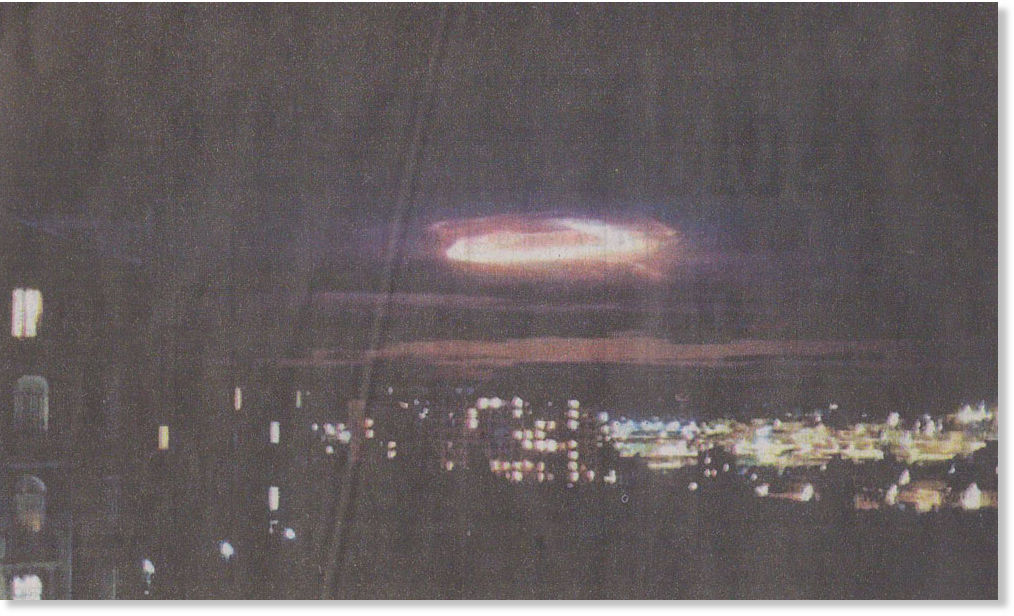 toulouse_meteor.jpgThe story from our local paper includes the following:In Toulouse’s Jolimont observatory, Laurent Koechlin saw the strange UFO too. He confirms, while remaining cautious. “We received several calls on Monday. It was indeed a meteor, which means the object was real and was falling from the sky. It’s the second one I’ve seen in my life. My opinion would be that it’s a natural element, but we’ll have to cross-check the information in order to know more. I think it was big enough not to be entirely pulverized. In my opinion, he fell somewhere and should be looked for in the South, maybe in the Pyrénées.”Whether there is any relation between the alleged meteor and the subsequent weather, I don’t know, I just find it curious.17.2	March 7, 2009Laura, Ark, G**, Scottie, Ch**, Craig P**, Simon, Don D**, Ar**, An**, Joe[Craig is playing the piano - a piece he composed entitled ‘Cassiopaea’.]Q: (L) Now, come sit. Tell me why did you decide to name it Cassiopaea? (Craig) Well, I’m not… maybe we could just ask the C’s? (laughter) (Craig) What was in my mind as a man of 23 years old? Aspiring for knowledge? Why I chose that word, why I was so attracted to that word… I mean, that is my memory of it, it just came. As a composer you look for a name for a piece of music. For that sound it seemed appropriate.A: To be amazed!Q: (L) And who have we got with us here? Hello.A: Hiperionia of Cassiopaea.Q: (L) And what does, “To be amazed” mean? What does that refer to?A: Craig’s question.Q: (L) Is that the answer to why he chose that name?A: Yes.Q: (J) Well, he asked what was in his mind as a 23-year-old, and asking about spiritual things? Wasn’t that what you asked? (L) What was in the mind of a 23-year-old composer searching for… (Craig) That sound and that name… (L) Okay, so the answer was, “To be amazed”.A: Most amazing now considering all that has gone between, eh?Q: (L) I guess they’re asking you that. (Craig) Such a long gap that it’s still amazing now? (L) Yeah I guess. (Craig) Maybe that connection was felt - that I’m here now - that connection was felt back…A: Exactly!Q: (L) Alright. We’re here because people have pressing questions. Ask away. (Craig) So. This is a big one for me. Who was behind the attempted assassination of my first spiritual teacher Maharishi Mahesh Yogi?A: You aren’t going to like the answer. Let’s just say elements of secret services were involved.Q: (L) Were any of those elements people that were known and that were not seen as being possibly secret service? What I’m trying to say is was there anybody who was well-known to the people involved and trusted who was involved?A: Yes.Q: (Craig) Was it because of his work establishing meditation groups to effect world peace?A: Partly.Q: (Craig) Any other reason that would be useful for me to know now?A: Nothing of significance more than to divert attention and focus in the wrong direction. But isn’t that always the case?Q: (L) Okay, divert attention from what?A: The concept of spirit.Q: (L) And to focus on what?A: Focus on the man.Q: (L) When you say, “focus on the man” what do you mean? I feel like this is getting into a very touchy area. (Joe) I think they mean to focus on the man himself, like to create a martyr or deity out of him. We’ve talked about this a lot where basically people who propose an idea or a concept and it’s got a following, but it maybe it’s not really going anywhere. Well, then you kill that person and then suddenly, everyone says, “Oh! He was killed because he was onto something!” (Craig) So the implication is that this is to divert attention away from the concept of spirit?A: Yes.Q: (Joe) That would kind of suggest that the concept of spirit that he was promoting was not a correct concept, because attention was focused on him by attempting to kill him. That’s how they create a false idea of spirituality… (Craig) Was his teaching in line with the consortium or any of the unpleasant or undesirable elements?A: Not exactly the way to ask the question.Q: (Simon) Yeah. You have to ask something like: Was what he was teaching beneficial to the increasing of knowledge?A: No.Q: (L) But that was your specific question: Was what he was teaching beneficial to the increasing of knowledge? (Craig) Is there any value in his particular angle, the revival of the ancient Vedic knowledge?A: Yes.Q: (L) So, obviously there’s a little more to this than meets the eye. (Craig) Is this continued in the right direction by Sri Sri Ravi Shankar?A: No.Q: (Craig) Is there a whole new direction by the work of Sri Sri Ravi Shankar?A: Could be…Q: (L) So what’s this Sri Sri guy into? (Craig) He’s [teaching “Art of Living” breathing/meditation]. Is this a worthwhile program for the benefit of mankind?A: In certain respects, yes. But it is lacking balance.Q: (Craig) Which area does balance need to be improved?A: Remember that nearly the entire world was against the war over sixty years ago and it came nonetheless. Meditation to calm the mind and commune with higher realms will do nothing to balance this realm.Q: (L) Clearly from my experience, meditation to master yourself and your reactions is a very beneficial thing.A: Yes. But then what does one do with that mastery?Q: (Craig) It serves to help people who don’t know how to control their mind or their emotions.A: Yes. And teach them when where and how to use those emotions for change. Overcoming emotions so that one is not affected by what is out there and inside is little more than becoming an automaton.Q: (Craig) Can these breathing techniques help - Sudarshan Kriya?A: Absolutely!!!!!!!Q: (Craig) Is it one of the best tools we can use to revive people’s humanity?A: Yes. But don’t forget the balance. Facing reality and mastering the self alternating with meditation for recovery.Q: (Craig) Is there any chance for OPs to be rehabilitated?A: Very likely not.Q: (Craig) What percentage of prisoners are OPs?A: Lower than you might expect in this present reality.Q: (L) So that would suggest that more people with souls are in prisons. (Craig) That was my experience teaching breathing techniques in prisons. There was a lot of fantastic guys. Would showing these breathing techniques here in this household for the present company be beneficial?A: Sure.Q: (Craig) Can we do it soon?A: Sure.Q: (Craig) Should the present distinguished company give up smoking before we do it?A: No.Q: (laughter) (DD) Nice try, though! (Craig) Is that the full program - the five day course? (L) You’re going to do the five day course? (Craig) Is that the right thing for this environment?A: Sure.Q: (An**) We don’t have to give up garlic, do we? (laughter) (Craig) As long as you don’t smoke during the sessions or eat garlic during the sessions. (L) How long are the sessions? (Craig) Two and half hours, two and half hours… (L) Well, we’re going to have to cut them back to 45 minutes. (laughter) (Craig) So, the origins of this Sudarshan Kriya, is this from the ancient Vedic times - Kantekkian Civilization - or is it from modern times?A: Modern.Q: (Ark) What is it? (Craig) It’s a technique with sound and breath to get rid of stress in the system, bring balance, joy, get more energy. Oh, relating back to my first question: If it was to divert attention against Mahareshi Mahesh Yogi, then why did they keep the assassination attempt secret?A: It wasn’t secret from those intended to be influenced.Q: (Craig) Right… (L) I doubt it would have made any difference to the wider public at all I don’t think. (Craig) Well, they kept it secret to keep the organization going, which was in the wrong direction… So, lastly, what is the relationship between Mahareshi Mahesh Yogi and Sri Sri Ravi Shankar?A: 5th density pact.Q: (Craig) Are they masters that work with 5th density?A: Came from… with a mission here.Q: (L) Well, everybody essentially comes from 5th density, but not everybody comes with a mission. (Craig) Will there be attempts by the consortium to stop Sri Sri Ravi Shankar?A: Not too likely.Q: (Craig) How can that be if he’s doing world-changing work? How can that be?A: It isn’t balanced to be world changing alone.Q: (L) If he added some elements into it then he’d have to go into hiding.A: Remember what we have previously said: Life is religion…Q: (Craig) Life is religion? [discussion of quote] (Joe) Life is religion. Those who pay attention to reality left and right become the future. (L) Those who seek to shut out life become a dream of the past. Something like that… Who’s next?(Simon) I’d like to know when Avebury was built?A: 4233 BCQ: (Simon) What was its original purpose?A: Observation and calculation.Q: (Simon) Of what?A: The sky was rather busier than you have thus far known it.Q: (Simon) So is it something to with observing the comets?A: Yes.Q: (Simon) Is there anything useful we can understand from it today?A: Not really, except of course the abilities of the builders.Q: (L) I think whatever they were observing or calculating is no longer there, so it’s like a defunct machine. (DD) Which leads us to the Palomar observations that they said, with the 4th density occupation beneath the mountain. How long had Palomar been a base before the Rockefellers or the human aspect was added to it?A: 200 years.Q: (DD) So 4th density STS had been in the mountain for 200 years before. Were the Rockefeller faction the first humans that were brought into that particular operation?A: Yes.Q: (DD) Obviously 4th density STS didn’t need an observatory on that mountain. What was their purpose?A: Of course not, but their minions do. Keeps them in line.Q: (DD) We went up to the mountain after the Cassiopaean remarks about that - three times. We noticed that there were some very in-plain-site openings beneath the mountain and into the ground. What was the 10-12 foot diameter manhole with a big lid on it. It would take a crane to lift this lid. It looked like you could drop a truck down this hole. What was the purpose of that?A: Leads to facilities which have another entrance. That entrance is actually an “exit” and opens easily from the inside.Q: (DD) Okay. We noticed a couple of other smaller, similar manhole structures down there. And we also noticed what looked like a ventilator shaft. I got pretty close to it and listened and it sounded like there was some form of machinery. Was that some sort of life support for the human…A: Not that. Remember that a large telescopic observatory requires a great deal of technological support, including its own power supply, etc.Q: (DD) Ah, okay. Is that the purpose of the three buildings on rails that we saw that had the pipes that all came together and ran down the hill or underground?A: Part of the observation apparatus.Q: (DD) Okay. Why did 4D STS choose that particular location to build a base?A: Ah! Now an interesting question! Perhaps you should research the history of the place and factor in the concept of windows between realities.Q: (DD) I noticed that there were things that struck me as numerous underground operations when I was living on the West Coast in South Orange County. The first thing that caught my eye was the possible underground component of the ziggurat pyramid federal building on Laguna {???}. Was that building connected to any other subterranean works in that region?A: Oh indeed. And it will be surprising to see how these things factor into the future police state.Q: (DD) When we were involved in that El Toro airport fracas, it came to light that during World War II, they built a rather large underground component at the El Toro base ostensibly for weapons storage. Did that particular base operation link down toward Palomar or that federal building, or does it now?A: Now you are catching on. There are a lot of linkages down there.Q: (DD) Linkages meaning tunnel systems? So are most of the military bases on the West Coast linked that way?A: Yes.Q: (DD) Are they linked to the federal building systems?A: In some cases.Q: (DD) Back to Palomar. The juniper that you suggested we locate, I think we did. It stuck out like a sore thumb. It was an orange {colored} tree. Was that the tree that you were specifically referring to?A: Yes.Q: (DD) What significance was that tree?A: Sign post and locater for entry controls.Q: (Simon) If you pulled the right branch, Don… (laughter) (L) Enough on Palomar… (Simon) Can I just go back and ask why have I always been so attracted to Avebury?A: Past life connection.Q: (Joe) I have a question for A***. She was interested in asking a question about her niece. Her niece is the one who said that was in the tower on 9/11. Is this a case of her being reincarnated…A: Yes.Q: (Joe) And she’s been talking about seeing dinosaurs at night. So is she having interactions with 4D STS lizard types?A: Yes.Q: (An***) Was A*** her grandfather in a past life?A: Yes.Q: (Joe) Over the past couple of years there have been periodic reports of feet in shoes - disembodied feet - washing up on the shores. The most recent one was in February, last month, and it started this year. I just wondered where these are coming from?A: Let us just say that some individuals have a very sick sense of humor.Q: (An***) Are they real feet from real people? (L) Yes, is somebody being murdered to provide these feet?A: No.Q: (L) They’re getting the feet from already dead bodies?A: Yes.Q: (Joe) And tossing them over from boats?A: Yes.Q: (Joe) Just to appear in the news?A: Yes.Q: (laughter) (DD) We were discussing this at dinner tonight. (L) Alright, if nobody has any other pressing questions… (Craig) Simon has a past life connection with Avebury. I’m so attracted to it, do I also have a past-life connection to Avebury?A: Yes. Why do you think you are living there?Q: (L) I mean, of all the places to live. What’s the name of this place you live? M_____? [discussion of name and joking about its pronunciation] (L) Okay, anybody got anything pressing? (Ar****) Can I ask this one question? What causes this relaxing feeling I get when certain people talk? Like their voices mesmerize me and I feel relaxed. Why do I get that way?A: Frequency match.Q: (Craig) Like a resonance. (Joe) It resonates with your brain. (L) It resonates with the relaxing part. Just like my voice must resonate with the part that makes you irritable and angry. (laughter) (Ar***) It’s just that occasionally even if I don’t know them I just hear a person’s voice and I start feeling calm and very relaxed.A: Now have fun!!!!! Goodbye.END OF SESSION17.3	May 30, 2009Laura, Ark, G***, Scottie, C**, A***, Joe, A***{The choral music of Thomas Tallis plays in the background}(Ark) It’s stuck! (L) It’s not stuck. It’s just waiting.{Nothing happens for a minute}(L) Maybe they don’t like the music. {Music is turned off}A: Thank you!Q: (L) Alright. Who do we have with us?A: LorienniaQ: (L) And where do you transmit through?A: CassiopaeaQ: (L) And why didn’t you like the music?A: It was putting us to sleep!Q: {Laughter} (L) I see. Well, what kind of music do you like?A: Many at different times.Q: (L) {First question} L*** A*** just had to have her two old sick doggies put down yesterday partly so she could start her new life, but also because there is simply no other choice considering the situation. {Note: The individual is moving to a new city where she has an offer to live and work, and the apartment does not accept dogs. Both of them were quite old and on various meds so not good candidates for adoption.} She’s very upset and missing them. Is there anything I can say or anything you can say to give her any kind of pointer as to whether or not this was the right thing to do?A: Right 5D for petsQ: (L) Okay. Is there any particular goal for her to focus on at the present time?A: Getting well will be facilitated by focusing on others as the reason to get better. Giving her life to dogs didn’t give much to the world nor did it bring much return except subjective illusion. As Gurdjieff said, you get back what you give to life.Q: (L) Well, for a long time she didn’t have anything except the dogs, and now the dogs are gone. I think she’s feeling pretty bereft. And you’re saying the doggies went to doggie 5D so to speak…A: One day she will have a dog that will return the favors.Q: (L) She made the remark that since her dogs were old and sick and on medication, and she was sick and on medication, that maybe she wasn’t worth keeping alive either.A: Apples and oranges. Dogs are subjective and personal and a human can be objective in terms of what can be given to others.Q: (L) So you’re saying that keeping a dog alive {by extraordinary means} is just keeping alive something that’s subjective and personal to you, while a human can be kept alive and give a great deal that’s objectively beneficial to other people {depending on the individual, of course}. Is that it?A: YesQ: (L) What’s next? (Discussion of lists of questions) (L) Oh! Once you mentioned that my metabolism, which required nicotine and which was so “thrifty” shall we say, was the ideal metabolism or genetics for a post-cataclysmic world. Now, my idea is that I don’t like the idea of what you’re saying there. It’s almost like you’re saying - in a post-cataclysmic world you’re kind of reduced to the cave man state, and…. What’s the deal there?A: You missed it entirely. A “post cataclysmic” world can be a higher density world where you would receive the nutrients that your body would thrive on.Q: (L) So you’re saying that my metabolism, my genetics are actually designed for a higher density?A: YesQ: (L) That’s weird. And you also said at the same time that I would “give Ark the food” if the situation warranted - something like that. Did that have a multi-layered meaning?A: Oh yes!Q: (L) Well, are you gonna tell me?A: Figure it out yourself!{The reference is to session 27 June 1998 excerpt as follows:Q: Okay, I will keep searching. Ark is mad at you guys, youknow. So, I would like to know what is the advantage, ifany, of this profile you have described - what is theevolutionary advantage of having this sick metabolism?A: Who says this is “sick?”Q: Well, I am saying this loosely. I mean, it’s not normal,it’s not natural, it’s highly unusual… nearly everyone Ihave ever met who has a weight problem also has an eatingproblem and I can promise you that I don’t!A: Better metabolism for cat… Sorry, that was our attemptat an abbreviation!Q: What were you attempting to abbreviate?A: Guess.Q: {Laughter} Is channeling the first word?A: CAT.Q: Next letter?A: How about post cat a clysmic world.Q: Well, Ark doesn’t have that metablolism… I don’t want tobe in a post-cataclysmic world without him…A: Then give him the food.Q: What food?A: What food you have, if… confronted with the situation.Q: Are you saying that we are gonna be hanging out on a postcataclysmic planet?A: That is always a possibility.}Q: (L) Does it have something to do with being able to manifest or feed people energy literally?A: YesQ: (S) So instead of visiting McDonalds, we’ll go visit McLaura or something? (laughter)A: Stop thinking third density.Q: (Joe) Maybe it’s like you’ll be able to absorb nutrients from the environment and then somehow energetically give them to others.A: Think of the Maruts and their baskets from “heaven”.{This reference is to material in “The Secret History of the World”}Q: (L) So in other words, we’re talking about being able to somehow manifest from higher dimensions or other dimensions, or direct manifestation of what is needed, i.e. the loaves and fishes?A: More or less.Q: (L) I’m assuming that means I’m going to rejuvenate. I’m a little tired for that sort of thing at this point!A: YesQ: (L) That means I have to survive until that point in time. What other questions are on there on the list?{….}Q: (L) Well that’s like how you deal with children. If you tell them no, you have to be consistent about it. So, if he whines and cries, I can’t let that affect me. Alright. Now I want to ask about this Art of Living course a bit more. Craig has sent us his requirements which are to not eat garlic and to not smoke for the duration of the course. Are those ideas advisable for us?A: No. Not smoking and avoidance of garlic are directly related to mind programming systems. Consider the culture and religious context of the system.Q: (L) Yeah, but you told Craig that it would be very good with multiple exclamation points for him to come down and give us the course.A: It may be that he learns something too!!Q: (L) So, what do you mean by him learning something?A: There is a lot of input that you and Gaby can give him to improve and beneficially modify what he has been taught.Q: (L) Are you talking about physiological or medical information?A: YesQ: (L) Go Gaby! (laughter) (J) So we need to be kind of critically… (L) In other words, he should be coming here to teach us this method so that we can critically assess it and possibly suggest modifications and improvements. Is that it?A: YesQ: (J) We don’t need to space out or anything like that. (L) No, we need to keep our focus on what is being taught, or what he is being taught to teach. (J) After the last session, they said that there wasn’t a lot of objectivity to it. (L) Yeah, that there were some issues.{…}Q: (J) Is swine flu going to make a comeback this winter?A: Sure. They are working on drastic reduction of the population before climate change goes too far. Can’t have all those starving people after their heads now can they?Q: (J) I wonder if it’s going to affect us?A: With your diet?!?! Toxicity makes many more susceptible than during other pandemics. Why else do you think that such toxicity is allowed and even encouraged?Q: (L) What’s next?A: How about “Paleochristianity”?Q: (laughter) (L) Well since you brought it up… (J) You should respond with, “Now that’s an interesting question!” (laughter) (L) What do you mean by Paleochristianity? (laughter) (L) Would you define Paleochristianity for us?A: The knowledge of realms that all men comprehended before the “fall”.Q: (L) Why is it called Christianity? Isn’t Christianity strictly related to Christianity as we know it?A: Oh no! The word was co-opted and everything you know of as Christianity is distorted. For example, the earliest “Christ” was a woman.Q: (L) Okay. Were the Bogomils and the Cathars - as I have surmised - close to understanding this original reality?A: They had some very close approximations, but they were still influenced by many of the distorted religious ideas of the time.Q: (L) Okay, what is the importance of Paleochristianity?A: The only hope for the survival of your realm and species.Q: (L) In what sense do you mean that?A: Unification of aim: survival and avoidance of the destruction hanging over your heads as a consequence of the machinations of psychopathy.Q: (L) So in other words, some of the thoughts and discussions that we’ve had over the past week or two {about the global situation} are pretty much on the money?A: Yes. More or less. There has also been some nudging from this side. Time is getting “short” even though there really is no time. Remember what we said about being wise as serpents and gentle as doves.Q: (L) How many questions do you have left Joe? (J) Given the end of the world scenario, all my other questions pale into insignificance. (laughter) (L) What questions do you have? (Ark) They would not fit this session. (L) They belong to a different sessions with Joe’s questions? (laughter) (L) Okay. What is the most essential thing for us to know about Paleochristianity, about what people need to know?A: People need to know about pathology as you call it. In former times it was often referred to as demonic possession. In some cases, they were right.Q: (L) But clearly not in all cases, and that needs to made absolutely clear because there are some people who are just sick.A: Yes. Hyperdimensional influences are often the cause of pathology. This can be due to influences at this level of reality including dietary and nurture.Q: (L) Okay, what else?A: Just as detoxing the body can lead to abundant health, so can detoxing the mind and environment lead to abundant life and happiness for all. But as was the “fall”, it must be a group decision and the differences and pathological blocks to objective understanding must be removed.Q: (L) In other words, there’s no hope for our planet or our species if normal human beings do not come together and get over these varied pathological belief systems and religions and “your truth” and “my truth” and all that sort of thing?A: Yes. All of that was created and spread by pathological types under the influence of their hyperdimensional masters for the purpose of turning this planet into a “hell on earth” with them as the masters. They have succeeded beyond their wildest dreams. What is needed is for many people to begin to make direct connections with their higher centers. This has been done via the “work” up to now, but there are other methods to accelerate the process and obtain the needed assistance.Q: (L) For example?A: Stay tuned. Next time. Goodbye.END OF SESSION17.4	June 9, 2009We’ve got a new session to post but this one is going to require some context in order to understand the questions and answers. There is also a bit of specific personal material that will be edited out though I will retain anything that might be useful for others.First of all, over the past week we were engaged in taking the “Art of Living” instruction taught by Craig Pruess. Craig was present at the session on 3 March 2009. As the Cs had said that the Sudarshen Kriya would be a useful thing for us to know and practice, Craig made time in his busy schedule to come down and teach us. He is a fantastic musician and when he is visiting, there is always a lot of music; this time was no exception!We again discussed the Art of Living course in the 30 May 2009 session and, interestingly, that was the session where the Cs brought up the topic of Ancient Christianity, or PaleoChristianity as they referred to it. Some of what they said was surprising, some other parts were not (historically speaking), since I had tracked these ideas in “The Secret History of the World”.The first day of the Art of Living course was devoted to preparatory stretching and breathing techniques. This is called “Pranayama” and you really need a trained instructor to learn this - there’s no way it can be taught by me writing about it!The second day, Craig taught us the Sudarshen Kriya. Again, this requires instruction and guidance. Nobody can teach you by writing about it!This was a very interesting experience for a number of reasons. At one point, several people in the room simultaneously were startled by hearing a voice or voices and asked “Who is in the front hall?!” Even though they heard voices, the dogs did not bark and no one was there. It was discussed and all agreed that they heard a woman’s voice in particular, and it was quite clear in sound even if they did not make out any words. This will come up in the session.The next thing that happened was that, at the same time that the others were hearing this voice, (or voices), I had been having an exchange with “myself in the future” - the Cassiopaeans. This is hard to describe because I’m really not a trancy airy fairy type person. But, after doing the Kriya, in the relaxed space afterward, there was a clear exchange of information and the question in my mind was “what were you talking about when you said”What is needed is for many people to begin to make direct connections with their higher centers. This has been done via the “work” up to now, but there are other methods to accelerate the process and obtain the needed assistance” in the last session? I really wanted to know where they were going with this “PaleoChristianity” thing.Well, I received an answer and it was at this point that the people in the room heard the voices though I didn’t hear any voices myself. I did wonder if the voices that the others heard were related to the answers I had just received so clearly in my own head.Anyway, what I was told - and it was rather clear and precise - was that there were certain parts of the old transcripts where all the clues had been given and that now was the time to put them together with the Sudarshen Kriya as well as recent hints about modifications to the Kriya to create an effective Sacramental method.I went up to go to bed that night but, before I did, I pulled the transcript excerpts together that were still fresh in my mind and will present them here, now, before I continue. I’ll bold those things that were “marked” for me by the Cs during the Kriya.1 January 1995A: Chakras are like escalators, you choose your step and rise accordingly.11 March 1995Q: …. (L) Okay, guys, let’s connect our brain cells here! A: No need to connect “brain cells,” using your chakras will do! Q: (L) Don’t connect your brain cells, connect your chakras. How do we connect our chakras. (T) I didn’t know that you could connect them? (S) They are all connected always. (L) But I mean how do we connect them with each other? (S) Think it, I guess. A: Discover. Q: (L) Can you give us a clue on this? (T) Meditation? A: You are missing the point, don’t search, just let it happen when it is ready.11 February 1995Q: (L) In a previous reading you stated that the Lizzies tried to abduct my eldest daughter and that I “stopped” it. At the time I should have asked, and am asking now: how, specifically, did I stop that activity? A: Mental blocking, i.e. using 4th density principles. …Q: (L) So, mentally blocking is our defense? A: One of them. Q: (L) And, I was galvanized to erect this shield around my child because it was my baby? A: And you knew what to do.3 April 1995Q: … (L) You did tell us at one point that we could achieve a certain level of protection with stones, crystals, and so forth, is that correct? A: Yes but crystals are “small potatoes.” Q: (L) Is there anything we can do with our thinking patterns or with our bodies, or anything we can do to accelerate the receiving of assistance? A: Unite.{…}Q: (L) Okay guys, you are telling us we are under attack, you are telling us it is going to get worse, you are telling us that maybe some of these other guys can help us out, what can we do in the meantime? A: Prayers help but more is needed. Q: (T) More than prayers is needed. So, we are on our own until we get contacted? A: Find an Orion!!! Q: (J) How? (L) What do we do, go out to the beach and say: “Orions, come here?” … A: That is all we can tell you, because it is the limit of informative arena, any further would interfere with free will, so discover.24 February 1996A: Networking provides solutions, and not just on the computer!!! {…} Remember, you learn on an exponential curve, once you have become “tuned in.” This means that you become increasingly able to access the universal consciousness. Please learn to trust your increasing awareness. All who are present here are at one point or another on that cycle, or one point or another on that cycle of progression, some further along than others. If you properly network without prejudice, you may all wind up at the same point on this cycle. We also mean that you can access the universal consciousness to find the answers to otherwise unseen truths…14 July 1996{…}A: … Alright, my dear, you want the facts, so we will give them to you, and hopefully you will comprehend. If not now, then when necessary maybe… Fact number one: All there is is lessons. Fact two: this is one big school. Fact three: Timing as you perceive it, is never, NEVER definite. Fact four: What is to happen, as you state it, is a ways off, and will not occur until you have reached that point on the learning cycle, and you are not close yet. … Fact five: The learning cycle is variable, and progress along it is determined by events and circumstances as they unfold.{…}A: “Passion” does not set one “free,” quite the opposite! Q: (L) But what if your passion is for knowledge? A: That is not passion, it is soul questing. Q: (L) What is it that gives some people this drive, this steamroller effect that they are determined to get to the absolute bottom of everything and strip away every lie until there is nothing left but the naked truth? What is the source of this desire? A: Wrong concept. It is simply that one is at that point on the learning cycle. At that point, no drive is needed. Q: (L) So, you more or less are there because some critical mass has been reached that ‘jumps’ you to the point where seeking truth is simply who you are? It defines the parameters of your being. … Is it more like a 360 degree circle, and each person is a different point on the circle, and the whole thing cycles, and you never change relative to the people behind and in front of you, and the only real thing you can do to help anyone is to move the circle by moving yourself, thereby pushing the one ahead of you up, and pulling the one behind you into your previous place? And where you are on the cycle determines what you do? A: It is a single cycle, yes. There is only one learning cycle, and where you are upon it, determines your EXPERIENCES, and vice versa. Q: (L) Is there ever any point where lines connect from one point on the cycle so that you can ‘jump’ from one point to another? Like a wormhole in space or something? A: Refer to facts 1 and 2 and 3. Q: (L) So, no short cuts? A: Now, refer to 3,4 and 5. Q: (L) So, certain events and circumstances could help a person to make ‘leaps?’ A: No “leap,” acceleration.8 Dec 1996Q: (L) Are the crop circles themselves like antennae, or like homing devices for energy or thought patterns? A: No. Q: (L) Is the chronology of their appearance important? A: Semi. Q: (L) Is their location on the planet, in terms of longitude and latitude, significant? A: Yes and no. Q: (L) In what way yes? A: Location, not latitude and longitude… Those are merely measure markers. Q: (L) If the location is significant, what is it about the location that is significant? A: Magnetic generators of bonding frequency. Q: (L) Are you saying that magnetic generators of bonding frequency are located at those places, are in those places? A: Port through them. Q: (L) OK, location and chronology… A: Why have you not brought up Stonehenge? Q: (L) Well, we talked about Stonehenge before, that it was an energy transducer, so to speak. So, was Stonehenge put there because of the location, or did Stonehenge create… (T) Why don’t you just ask what it is about Stonehenge? (L) Okay, what is it about Stonehenge? A: Location attracted those spirit types on the proper frequency, who in turn, placed stones in proper location to receive the coded communications in code telepathically, in order not to have to chase around the countryside reading encoded pictographs. Q: (L) What was the technique used within the circle to receive the information telepathically? [Planchette spiralled in, and spiralled out.] A: Transcendent focused thought wave separation. Q: (L) OK, so that you’re saying that moving in a spiral… A: The spiral serves to translate message by slowing down the wave and focusing thought wave transference energy. Utilizes /transduces electromagnetic waves, the conduit, by breaking down signal from universal language of intent into language of phonetic profile. This is for mutiple user necessity. Q: (L) Mutiple user necessity implies that a number of people must do the spiral. Is that correct? A: No. Must hear and feel and understand precisely the same thing. The molecular structure of the rock, when properly sculpted sing to you.14 June 1997Q: (Chloe) Thinking is electrical. Does a person leave an electrical echo and can certain combinations produce harmony which is cumulative and exponential, thereby certain groups thinking can produce more than others, or individually? A: Close. Now, for Chloe. Suggestion: Combine frequencies to witness the development of a directed wave effect; packs a potent “punch.” Q: (Chloe) And is this related to the group of seven? Seven pieces of pizza? A: Certainly! See what letting it flow does, Chloe? Q: [Question as to whether “dominos” is an acronym for___ ] A: Could be… And if so, be on the lookout for others. Q: (Chloe) Can we make good pizza? A: If you use the right ingredients. Q: (Chloe) What does that mean? A: Recipes.19 February 2000Q: What was the connection between the Hyperboreans, including the Celts of Britain, I believe, and the people of Delos? A: Northern peoples were responsible for civilising the Mediterranean/Adriatic peoples with the encoded secrets contained within their superior extra-terrestrially based genetic arrangement. Practice of which you speak was multi-trans-generational habit. Q: Is it the case that some of them communicated with higher density beings via Stonehenge, and that these communications they received… A: Stonehenge used to resonate with tonal rill, teaching the other wise unteachable with wisdoms entered psychically through crown chakra transceiving system.{…}Q: The legend was that the god, Phoebus Apollo, danced at Stonehenge every nineteen years. What does this relate to? A: Symbolic. Tides, moon eclipses, that sort of thing. Think of Wiccans entubed on the information superhighway!15 April 2000Q: (L) This is something I have always wanted to get into a session, but I keep forgetting it. So, I wrote it down so I wouldn’t forget. What is a “Merkabah?” All these New Age types are talking about it all over the place, and I just want to know if the standard interpretation is anything close to the reality. What is a Merkabah? A: A creative creation. Q: (L) Are you saying… A: As were.. Q: (L) You didn’t let me finish my question! A: We heard it in you. Q: (L) Well, just to get the question on the record, it was are all these people making all this stuff up about what the Merkabah is? A: But then again, what is made up and why? It is not so simple! Q: (L) In ancient literature, something called a Merkabah is talked about, but the definition of this extremely mysterious thing has been lost down through the centuries. There have been many “explanations” from such sources as the Midrash - Jewish commentaries - but there is even argument there. It seems that, even then, nobody knew what it was. But now, we have all these New Age folks coming along who have decided that they know what it is, and it is variously described as rotating double tetrahedrons… A: If no one knows what it is, that is as good as any other explanation. Q: (L) I want to know what the ancients who wrote about it meant? What is the definition of the word as the ancient writers used it? A: The original definition predates this. Q: (L) What is the original definition that predated the ancient writings that we have access to? A: What do you think? Q: (L) What? Well, it’s a curious word because it is composed of two words or even three: mer kaba or mer ka ba. If we think of it as three part word, we have the Egyptian Ka, which is like the astral body, and the Ba which is similar to the Ka. I guess you could think of them as the astral body and the genetic body. Then there is the Ab which is the sort of principle element of the life in man - like the part that is of God or the soul. The Ab was represented as a red stone. It was the part of the man that expressed desire, lust, courage, wisdom, feeling, sense and intelligence. So, all of them together sort of expresses an abstract creative principle. Kaaba is Arabic for cube, and it is the square stone building in which the Black Stone is housed in Mecca. It was supposed to have been built by Ishmael and Abraham. So with Mer, Ka, Ab, and Ba, we have a cube made up of the principle parts of the etheric self, and housing a stone. Soul stone? Mother stone? A: By god, she’s got it! Q: (L) Okay, we’ve got the soul or mother stone. Or the mother of all stones. Now that we have a definition, what was it? A: The Matriarch Stone. Q: (L) Is the Matriarch Stone the one in Mecca? A: Symbolism reigns supreme here. Q: (T) Is this also the Philosopher’s Stone? A: “Stone” to those you perceive as ancients symbolized communication from “a higher source.” Q: (L) What is it about a stone that made the ancients associate it with communication? A: Radio waves. Q: (L) How did radio waves interact with the stone? Were they recorded by the stone; transmitted by the stone? A: Transmission. Q: (T) Crystals are stones. Crystals are used for radio transmissions. A: Yes. Q: (L) And it was said before that Stonehenge was a giant transmitter and receiver. The original purpose of Stonehenge was to receive communication and to send communication. It wasn’t all that Druid HooDoo stuff that people talk about nowadays. It was a machine, so to speak. (J***) Could it be that people who come in contact with a stone in one place, and then they go to another place and come in contact with another stone, transfer something from one stone to another? A: Well, one strengthens their abilities due to awareness channel grooving. Q: (L) What gets strengthened from contact with the stones? A: Your abilities. Q: (L) When they are talking about this Mother Stone, are they talking about something similar to the Atlantean crystals that gathered, dispersed and/or transduced energy? A: It is more symbolic. But you are on the right track. Q: (L) So, in talking about Merkabah, we are not talking about spinning tetrahedrons that enable you to ascend or generate some kind of “astral vehicle.” They are saying that visualizing yourself inside of one of these enables you to ascend, or something. A: If you do that, it may help, though. Q: (L) It may help what? A: We are going around in circles here. You should use your own abilities to complete the answers to some of these. But, then again, it is one form of “spinning,” is it not? Q: (T) Everything we have been doing here is all about gaining knowledge and increasing frequency in order to transit from 3rd to 4th density. In ancient times, they would have had to do the same things. But, there may not have been as many experiences available. In order to get experiences, they may have had to travel. So, by going to the stones, they might have increased their frequencies to transit from 3rd to 4th density.(L) Or they used them as a direct machine or device to do it. Archaeologists say that the people who erected the megaliths were barbarians. They are defined as barbarians because they didn’t build cities, they didn’t have the wheel, they didn’t have organized agriculture, and they left no written records. Those are the defined elements of civilization. Yet, this group of people, whoever they were, did things that we cannot duplicate today, and they did it all over the globe. The groups who came along after them who DID have all the hallmarks of what we call civilization, also could not erect these gargantuan stones.I thought about this for a long time. Archaeologists say they must have erected them as monuments to their gods, or heroes or whatever. Some of them think they were calendars to tell them when to plant the corn. Well, I think that is stretching it a bit. If you can’t cross off the days on the wall and look outside and see that it is time to plant the corn, you’re in pretty sad shape. You hardly need to haul stones as big as buildings across hills and valleys to set them up in special places to tell you to do that! The psychology of the human being cannot have changed all that much over the many thousands of years from then to now, and it is true that people do not do anything without a powerful motivation; what I call the “payoff.”What could be the payoff to haul these things around on greased logs as they are depicted? To create a monument or to bury their kings? To get naked and dance in the moonlight? (A) Like they had a lot of time to do this while struggling to live the barbarian existence, too! (L) Yeah. They are supposed to be howling savages who must constantly hunt to get food, yet they are spending all their time, occupying all their strongest men, to push rocks around! Meanwhile, according to the archaeologists and paleontologists, these folks only live to about 40 years at max!(T) They got a lot of mileage out of those 40 years!(L) Exactly! But, we are supposed to be thinking about the things they didn’t have: cities, wheels, agriculture, and writing.(F) Maybe they didn’t need it.(L) And why would that be? Because the stones did it all!(T) Maybe they were 4th density STO beings who planted all those stones all over the place.(L) Well, if you think about a group of people who are setting up these massive stones like they were pieces of styrofoam. The stones collect energy and information. They then transduce the energy or amplify it. These people know things about movement, dances or spinning or something, that enables them to behave in concert with the stones so that they all become part of a grand machine that does things! All of the legends talk about stylized dances and the oldest things about Stonehenge say that it was the Temple of Apollo and that Apollo danced there all night at certain periods of time. Every 19 years, I believe. When you think about that, and the other places Apollo appeared, the inversions and redactions of the legends, and we come to these magical stones that produce things. Then we come to the head of Bran the Blessed which supposedly produced endless supplies of bread and fish or whatever else was desired. Bran’s head was the giver of all good things. But more than that, it was an oracle. It could speak. And here we have the idea of a similar function for Stonehenge: both an oracle as well as a giver of blessings and bounty. Anything you wanted or needed it provided for you. If you wanted to go somewhere, it transported you as in the legends of the flying carpets. It was magic transportation. All of these things are associated, when you track them back far enough, with a stone. The stones did everything.(J***) And it is funny that stones come up. What I have been doing for the past 10 or 15 years is running around the globe collecting stones. I’ve been to some of the most ancient places on earth, and I go from one to the other. And from each one, I’ve collected stones. Plus, Apollo: on Crete, there was an oracle of Apollo on Tara…(L) And there was Tara in Ireland…(J***) I wouldn’t be surprised if Tara meant stone too! How is all this connected?(L) Exactly. This is what I have always thought about these megaliths. They DID things. All of the things we think are the “signs” of civilization were done by the stones. Maybe Terry is right; these people were at some level of density where they could make this work. At some point, something happened, the ability was lost, and then people had to build cities, engage in agriculture, invent the wheel, and develop writing - because they could no longer do it the “easy” way. … A: Stones were once utilized to provide for all needs, as the energies transmitted connected directly with the pituitary gland to connect spiritual realities with the material realms of 3rd and 4th densities. So you see, the “stone” was viewed as Matriarchal indeed! Q: (L) Were the beings involved in this type of activity 3rd density, 4th density or bi-density? A: Originally 4th when home was in other locators.14 September 2002Q: (J) They once said something about bi-density beings. They were like hybrids between 4th density beings and a 3rd density being. Or could such an individual be a genetically enhanced human? A: Humans were once “bi-density.” And some may be again in the natural way. Those of 4D STS “manufacture” are similar. Just think of them as a type of OP with souped up engines. Q: (L) My next question is: I’ve been being a bit mouthy on the website. I just can’t seem to keep my mouth shut when I see so many lies and so much fraud, and the potential for so many people being hurt. I know that things are going to be they way they are being, and that we will ‘do what we will do,’ but it just isn’t in me to keep silent when I see what I see. What are the chances that any of my activities are going to even be helpful? A: While it may not appear to make a difference, sometimes actions accelerate growth. Q: (C) Do they mean personal growth or everyone’s collective growth? (B) In the form of intensified lessons? (L) Yeah (laughter). A: Personal growth. And it can lead to lessons, but also to a star for passing the test.I printed out the above excerpts and we all read and discussed them the following day before the Kriya. We decided to experiment with “modifications” that included drumming and physical movement (spiralling counter-clockwise) before the Kriya to synchronize everyone’s moving centers and emotional centers. We also experimented with singing and producing particular sounds. The Kriya was very powerful this way, and very energizing. Then, we had the session.Laura, Ark, An**, Joe, Allen B, Craig P, P L, Ar***, Chu, Gaby, ScottieQ: (L) This is where I start to get nervous. What if they don’t answer?A: Cassiopaea will not let you down!!!!Q: (laughter) (L) And who do we have with us tonight?A: Fortunaea which reminds us that you might like that from Carmina Burana.Q: (Discussion of Carmina Burana)A: Some of those lyrics are truly ancient even if the music is not.Q: (L) Questions? (J) What caused the destruction of the Air France flight?A: Cometary explosion of the Tunguska variety though higher and a bit smaller.Q: (L) Well, that’s what we said in the beginning. Around here that’s what I was saying, although there were some people who were doubting me, and saying “impossible!” (Ark) No. (L) Yes! (Ark) Improbable. (L) Well you said it was probability zero, and I said it was nonzero. (Ark) Probability that we meet was zero! (An**) Do the authorities know about this and are they trying to cover it up?A: Some do.Q: (J) What a way to go… all of a sudden. (L) But I guess if you’re going to go out in a blaze of glory, that’s the way to do it. (Ar**) It’s the quickest way.A: A ticket to 5D naturally! They chose the exit at some level. The days will come when the dead seem blessed.Q: (Discussion of grim answer)A: For some.Q: (Ar***) Are they talking about in the next 20 years?A: Less.Q: (Ar**) Oh god… (Alenl) In the next year?A: Five.Q: (Ar**) So what’s going to happen in the next five years that’s going to be worse?A: Wait and see!Q: (J) We can give you some hypotheses if you want, Ar**. (Ar**) Okay. (L) We can do it later. Next question? (Chu) What did you think about our music during Craig’s [Art of Living] course?A: You are really grooving!Q: (laughter) (An**) Is there some connection between people with OCD who recognize patterns easily - are they any less or more likely to be suggestible when it comes to hypnosis or dissociation?A: No. Other factors are related to suggestibility.Q: (L) So what’s on your mind about it? (An**) I was just thinking that it was kind of seeming hard for me yesterday to get into the trance mode ({during Kriya}. I noticed I was thinking a lot, counting, recognizing patterns of breathing and focusing on it, and I was wondering if that was prohibiting me from going into a trance state. Is there any connection?A: You are much less externally suggestible though very internally suggestible.Q: (An**) You mean I suggest things to myself and then listen to myself?A: More or less.Q: (An**) Alright, change subject! (laughter) (Allen) I have a question. Did I remember correctly, or did I make it up in my own mind when I remembered telling my mom as a kid that the world would end around the time that I was fifty years old?A: Your memory is good though your prediction is slightly off.Q: (L) Okay, we want to know what is the root cause of P’s partial arm paralysis. Is it because of his dietary changes and taking {too much} magnesium and so forth?A: Not really. It is very much psychosomatic though there is a strong physical predisposition.Q: (P) How to change or reduce the psychosomatic factors?A: This is going to require work. The main issue is the relationship with the mother. The left side represents the mother and feminine energy. You feel paralyzed by your relationship with your mother and the anger that is unexpressed is turned on yourself.Q: (P) [something about memories of past abuse] is it my imagination, or is there something there?A: There is nothing wrong with your memory either!Q: (L) It’s funny that after you {began} talking about this, that not long after that is when this {paralysis problem} began. (P) So, it means that… (Ar**) You need to calm your rage somehow. (L) Or express it.A: It is a terrible thing to be used by your mother and thus betrayed to the core.Q: (P) Does it mean I have to forgive her, to love her, despite this past?A: What did we just say about unexpressed rage? What is loving and forgiving going to do for what is bottled up inside you?Q: (P) It means I have to express rage, this rage and anger that is inside me…A: There are several nondamaging ways to do this, also. It would do absolutely no good to express it overtly toward your mother, though it would be helpful for you to limit interactions strictly for the duration of the process.Q: (L) So in other words, they’re not saying, “Dump on your mother.” That’s not a good thing. (Ark) What did we learn about nonexpressing of negative emotions. (L) You have to find a way of channeling them out without creating more damage. (Craig) Would regular Kriya help this?A: Very helpful, yes!Q: (Ark) You see, the first thing I think is just to admit facts about your feelings, admit that you ARE enraged, and then to look objectively at the whole situation and find the best solution without hiding. (L) You’re going around hiding this, like your arm. (Allen) The very first thing you thought of was loving and forgiving her - just pushing the whole thing under the rug. (P) Yeah. (L) The way a dog returns to its vomit. (P) I wasn’t sure [about the memories] because I was so young. I had glimpses and hints. Now I am more sure and I can do something with that. Otherwise I’m not sure, and feeling guilty to have such bad thoughts about my mother…A: Guilt is part of the problem.Q: (L) So in other words, you are feeling guilty because you wrote what you wrote about your mother … For thinking it, for talking about it! (P) Is it that I feel guilty because often in {child abuse}, you see the victim feeling he was guilty, he was responsible… (J) But P, you were a child then. (P) I know, but…A: Sexual feelings are natural. It is the duty and responsibility of the parent and all adults to not take advantage of the young in this respect.Q: (J) They said there was a strong physical predisposition. I was wondering if there was anything he could take that would help him…A: The old injury that has been discussed.Q: (L) So, they’re probably related. (Chu) So, working on that injury would help the process?A: Yes. It might also help to get “Rolfed”.Q: (L) Deep tissue massage.A: It can help to release emotions held in the tissues.Q: (L) So you’re gonna have to get rolfed and do Kriya at the same time! (Allen) And express rage. (L) Believe me, if you get rolfed, you’ll express your rage! (laughter) (Craig) Would it help for P to do an advanced course [of the Art of Living]?A: Yes.Q: (L) Alright. Next topic? {…} (P) I wanted to ask a question about this martial arts school I was in, when we were uniting our crown chakras. Were we uniting chakras?A: Not likely, but you could figure that out. Stop being so gullible and inclined to believe in illusions when you know better.Q: (L) Next? {…} (Gaby) Whose voice did we hear a couple days ago when we were doing the breathing exercises?A: Alternate reality bleedthrough.Q: (Ar***) Was what we were doing caused that?A: Opened portal.Q: (L) Let’s ask about the Art of Living, the breathing and so forth. Does anybody want to formulate a question or two here? (discussion of question to ask) {…} (An**) Why did I see a menorah today during the {Kriya}?A: There have been a lot of bleedthroughs here. Recall your past life!Q: (An**) I was a Jew?!A: YesQ: (Ar**) I was a celebrity?A: Maybe!Q: (Ari**) Oh, be quiet! (An**) Was I a nice Jew?A: Yes…Q: (An**) What does that mean?A: That life didn’t end well. Connect your resistance to external suggestion and need for internal suggestion to the menorah and the pain and tragedy of that experience.Q: (Ar**) That is so evil.A: You are safe now.Q: (Ar**) So you were a Jew who was captured by the Germans, huh? Poor An**! No wonder you hate them so much. Do you? Do you dislike the Germans? (An**) Not all of them. (laughter) (J) You’ll end up hating the Zionists if you… (L) She was one. A German Jew. (An**) Wow, I really have a past to contend with. (Ar**) Can I ask one last “Ar** question?” Are there any monsters living in caves in France?A: Yes.Q: (laughter) (An**) There has to be at least one cave monster question per session with Ar**. (Ar**) I don’t have to go to Malta!!! Which direction, north, south, Paris, east, west - what caves?A: Massif Centrale.Q: (Ar**) Where is it? (L) Don’t encourage her! (P) Is it related to the beast of Gévaudan?A: Yes.Q: (P) Does that mean that the beast that was sighted in the eighteenth century is still there?A: Or a relative and others.Q: (P) But there are no reports like in the eighteenth century.A: Wait for the window to open again.Q: (P) It will come back. (An**) When it came the first time it was…A: That one was someone’s “pet”.Q: (Ar**) Is there a way to track them so I can find them? I just want to take a picture.A: No dice!Q: (A**) Oh come on, tell me!A: Believe us, you don’t want a picture!Q: (J) A 4D lizzie’s pet that got off the leash…A: Remember the “Cheddar” monster? That was a young one!Q: (laughter) (discussion of bigger, uglier monster) (Craig) About the UK, are they trying a coup to replace the government in the UK?A: Just getting the pathological types in.Q: (J) That’s what we suspected, ya know? Vin was saying it seemed like a cleaning, like they were getting rid of people with this scandal. (P) I found some statements from Daniel Cohn-Bendit of the Green party, he made some statements in 1996 that he was a pedophile. But there was no quote, no judgment, nothing. So I wanted to know if he was bluffing, or if it was true?A: Why would anybody bluff about that? P, you really need to start using your gray matter more!Q: (L) You have all that gray matter, and you’re not using it. You’re letting your emotions rule your life. (Allen) And your arm is probably only the beginning if nothing changes I would imagine. (J) Back to breathing? (L) Yes. So, what do you think of this Kriya?A: Great stuff, eh? Lighten up on the fluff though.Q: (J) Would the fluff be… (Craig) The drumming?A: Drumming is good and intense. There is too much “free time” in altered states.Q: (J) Remember what I was saying yesterday about how there was too much time when we were just lying there and nothing was being said… that should be guided.A: When you sweep the house and leave it clean if you do not decide what to put back in then others will do it.Q: (Craig) Does that apply to this group, or the public in general?A: Not this group. But definitely those who have not integrated consciousness. The breathing is a tool, a technique, and should be seen as such and not as the result.Q: (L) That make sense? (Craig) Yup. (J) Should there be any modifications to the breathing? (Allen) Yeah, is the breathing as it’s taught now good enough?A: Yes but your earlier observations were valid and most useful.Q: (L) I guess when we were talking about the “huh” thing to get rid of anger - maybe that should come at the beginning? But I guess that would depend on the individual and what their problem was. Some people might not be able to release. I guess it would have to be different at different times, depending on the group, depending on the problem, depending on the instincts of the facilitator. (J) What about the question we raised about the staring and suggesting you take the other person in your heart. (Craig) Is there any danger in the eye gazing?A: Yes, as with everything. But knowledge protects. That particular part is a bit of the New Age fluff. Gazing and unifying exercises should be undertaken with some care.Q: (L) Like I said, I think that would be really good with couples. (A**) Yeah, it’s kind of a personal, intimate thing, when you’ve already decided that you like somebody. (J) That’s a good angle, Craig, couples’ breathing! (Craig) That’s what Kama Sutra’s for! (laughter) (J) No, I don’t mean… you can tailor it, ya know? You could have some kind of ideas to bring couples together, or for people who are having problems with their relationships… (Ark) But this may be against the original Indian way. (J) But this is for a New Age, Arky! (Ar**) This is evolution, people! This is going boldly where no one’s gone before. (L) Well, I think that, as far as I can tell, even though there’s a lot of patristic ponerization in Indian society and thought, they do seem to be relatively free of raving psychopathy. So, in that society, it’s not so dangerous - but in Western society, a society that has grown up out of the Judeo-Christian psychopathic… (Craig) Okay. How do psychopaths or OPs respond when they first do the Kriya?A: Depends upon the individual. But in general, since it is mostly a physiological process, they can certainly fly under the radar.Q: (Craig) Does this provide any protection to do eye gazing, the fact that Kriya has come before?A: No. In fact since organic portals are mostly emotion reaction machines they might seek out the process for catharsis.Q: (Craig) Should I drop it from the courses? (L) Drop what? (Craig) Eye gazing.A: We hesitate to tell anyone what to do, but in this case we suggest that, yes, it would be safer. … [letters come very quickly] Do not get lost in an illusion that a breathing technique can protect from psychopathy! Only knowledge can do that, and sometimes it takes a long time to acquire the data to make a determination.Q: (L) That was pretty strong. (L) So don’t think that breathing and prana… I think we ought not lose site of the fact that psychopaths and OPs and all living beings use prana. (An**) Yeah. (L) And they like it. It’s life force. (Craig) Does this Kriya have any possibility of rehabilitation for OPs?A: Why do they need to be “rehabilitated”? Do you want to “rehabilitate cows”?Q: (laughter) (Craig) Moo! (Chu) Ohmoo! (L) I mean, obviously it helps them. They get prana, too. (Craig) Yeah, the thing is that might be more dangerous. (L) Well, the thing is that I think that people have the wrong idea about OPs. I think that OPs are a normal, natural part of the landscape. They are useful, beneficial - as long as they are in their place and doing what they’re supposed to be doing, what they’re created to do. And as long as they have the proper guidance. It’s not something to be afraid of. I mean, you don’t want to be married to them or have intimate relations with them, because then they hook in and directly drain your energy. But being afraid of them, that’s the whole wrong attitude. We’ve had a couple here that we’ve studied long and hard and carefully, and they are what they are. They’re emotional and they can be loving towards animals, loving towards their children and families. They can be good householders. (Allen) Also, “rehabilitate” assumes that there is something wrong with them. (Craig) They’re blocked from any spiritual development. (J) What do you mean by rehabilitate an OP? (L) Make them not OPs? (Craig) Well, no, help them evolve. (L) Well, they evolve by receiving proper guidance for how to live their lives. And in that sense… (Ark) The point is not to expect from an OP that he will behave like a non-OP. (Craig) Well, that’s not my question, my question was… (Allen) What you specifically asked was can they be rehabilitated, and rehabilitation is something you do with someone who was up here, and fell down here. Something happened to them and they got… OPs are just OPs. (L) Oh, well you were thinking… (Craig) Well, because I worked with prisoners. (L) Yeah. (J) Well, then the question shouldn’t be… (L) Here, let’s ask.A: Most of the prisoners are not OPs. Most OPs are very good “citizens.”Q: (Ar**) It’s like a toaster. Toasters are useful, they toast, and you can give them the ability to toast better, but it will always be a toaster. And you don’t want to sleep with a toaster because that would really hurt. (Craig) I suppose this gets into the question of the evolution of individual souls. (J) Kriya could be useful for potentially souled people who are in struggle, or souled people who are in struggle. (Craig) So, is there a benefit for OPs to do Kriya?A: Of course!Q: (L) Benefit, just not rehabilitation. I think it’s beneficial for everybody. Except that psychopaths might…[Second Tape is inserted](L) As your question. (Craig) So, are OPs in the public signing up to the Art of Living course? Is this a concern?A: No.Q: (L) My guess would be that they would sign up, probably in numbers equal to potentially souled people because they have probably as often as anybody else trauma in their backgrounds, or being abused, or… (Craig) So I want to ask the same question about psychopaths. Is this a problem?A: Oh indeed. Especially as the process becomes more widely known.Q: (L) It’s just something you’re going to have to deal with, situation by situation, just like we do with our groups. We give the benefit of the doubt, we have ways and means of testing. (Craig) But my main concern is to protect other people that go to the course. (Allen) But how do you weed? Psychopaths are not easy to spot. (L) Yeah, the good ones are really hard to spot. …A: The main thing to consider is this: As people learn the practice and implement it, their own awareness can grow along with “being”. And if there is a parallel growth in knowledge , the Kriya will enhance this knowledge thus the protection.Q: (L) So, it’s like one line of things they need to do, I think. Because it’s clear to me that it’s very helpful. But like they said earlier, you sweep the house out, and if you don’t put something back in that’s the right thing, then somebody else puts it in for you - like religion, society, television, whatever. (J) What specific aspect of what we were doing opened the portal to an alternate reality?A: Releasing emotional blockages to awareness.Q: (Ar**) Who did we hear in the hall? Do they have a name? Was it somebody that we know in another reality?A: It could have been “you” in the future.Q: (Ar**) That’s what I was thinking. It might have been one of us in another reality in the hall. (An**) What about my flashback or whatever it was to my past life? What happened? How did I die? (L) Which flashback? (J) The menorah one.A: Experimented on with biological substances.Q: (An**) Is there anything I can do to work through these emotions from then?A: Awareness is the first step. Nothing is totally easy. But practice of Kriya with journaling what emerges and releasing the emotions will get you off to a good start.Q: (An**) What about G**? Is she okay? {Reference to news that a close childhood friend had just been killed in an accident three days previously.}A: At last she understands and feels peace. .. She is telling you not to grieve. She didn’t want to experience the things to come. You wouldn’t want her to either.Q: (An**) That was something I was worried about. (L) All of us worried about it. I mean, come on, she’s Lebanese in America. (Craig) Can I ask if the QFG should do the Art of Living course wherever they are?A: Yes. That is already on the agenda!Q: (J) You have it on the agenda? (L) I did, yeah. It’s on my agenda. We’ve gotta warn them about the gazing though. (Craig) That’s worth asking: Should we warn the local QFG group about eye gazing?A: Yes.Q: (J) That would be an easy one for most of them. (L) Yeah, they wouldn’t like it. They would feel instantly invaded. (J) They would come up with the same concerns that we have. (Chu) Can I ask a question? For about a month now or so, I get these visions when I’m about to fall asleep that there’s something from a past life that is preventing me from seeing something in the present. Maybe from one or several past lives, I dunno. I would like to know if that’s true or if there’s something in the present…A: The past and present are intertwined. The same method will work for you as was suggested for An**.Q: (L) Alright, does anybody else have any questions? I guess we should ask about our Paleochristianity thing. (J) Last time, they said they were going to tell us how to accelerate the process…A: At this point you already know the answers after having brainstormed about it today, along with a direct message from us during the Kriya!!!Q: (L) So in other words, that was a message about the transcripts [that Laura received doing the Kriya]. To put those things together in order to understand the point. Is that it?A: Yes. We’ve been giving you the keys for years now! It is getting time to use them.Q: (L) Any more questions? Is there anything that we haven’t asked that we should have asked? Consider it asked. (laughter)A: No dice! Goodbye.END OF SESSION17.5	June 20, 2009Laura, Ark, Don D, Jason, A**, Joe, Allen B, C**, G**, ScottieA: 5 more years! 2 go! 0 new year!Q: (L) And who do we have with us this evening?A: PoinoniaQ: (L) And where do you transmit through?A: CassiopaeaQ: (L) Is there any particular reason you made the announcement about 5 years to go?A: Just reminding you.Q: (L) You normally have never been date-specific.A: This is not “day” specific but close enough for horseshoes.Q: (Joe) A lot of the New Agers are gonna be disappointed in 2012.A: 2012 is a distraction. We have repeatedly talked about the open nature of the future. It is always open until the probabilities begin to collapse, such as now. But macro-collapses take some “time”.Q: (L) So you’re saying that there is a macro-collapse that has already begun?A: YesQ: (L) Is that possible? (Ark) Umm, well, yes.A: Wait and see!Q: (Ark) In fact I was thinking about this today because yesterday there was three strange event. Namely, today I look at statistics on my blog, and like normally I have like, you know like, 600 or 700, you see? Unique visitors. And then, three days ago there was 1500. Two days ago there was like 1700, and yesterday it was 4000. (A**) Really? (L) So it was like telling you something? (Ark) Yes, so it was like quantum jump. It started to grow, grow, grow. It was not just one day, you know? It started growing, growing, growing, and then BOOM to 4000 yesterday. (L) Can you explain the exponential growth of Ark’s readership on his blog?A: Mass consciousness is aware and driving seeking from many quarters.Q: (L) Well, in that respect, there’s also some other things that are very strange that are going on. For example, I would like to know what is going on with D****? D**** has been writing us many e-mails that are more or less incoherent. We tried at one point to communicate with him and to persuade him that he needed to get counseling, to do something, and I don’t know whether he has or whether he hasn’t. But he seems to be mentally deteriorating. At the same time, I also got an e-mail today from a former member of the forum, and he has also been a member of QFS for a very short time, although he never participated - or very little - over a period of a couple of years. But anyhow, he says his name is M**** (Arabic name), and he says he lives in {Middle Eastern Country}, but his IP address points to Washington DC. His e-mails are very similar to D***’s: fairly incoherent, and actually threatening. I mean, reading his e-mail, I thought this was strange. If your name is M**** in this day and age, you don’t go around vaguely threatening somebody with end of the world scenarios saying that something big is gonna happen. Nevertheless, that’s what he did. And I would like to know is there any relationship between the apparent deterioration of the minds of these two people? {Added note: the similarity of writing styles actually made us think for awhile that it might be the same person. The best way to describe it is schizophrenic ideation.}A: Yes.Q: (L) What is the relationship?A: It is not just “waves” beamed by such things as HAARP or microwaves, it is also a quickening of the cosmos. Those who are not integrated will disintegrate at an even faster rate than ever.Q: (L) Are there any kinds of negative spirits or attachments involved here?A: Not necessary when the personality is so fragmented.Q: (L) Alright then. Is there anything that we could do?A: Perhaps if you could share the technique that you used to achieve emotional cleansing, a lot of people would benefit including the two individuals in question.Q: (L) What technique is that?A: Remember an entire night of cleansing tears?!Q: (L) Yeah. Well, that was just a meditation technique I developed. I would breathe a certain way and repeat certain things in my mind as I breathed, and I did it every night. Strange things started happening.A: Strange indeed! You stumbled instinctively on an ancient method that is unsurpassed in its efficacy. So why not share?Q: (Joe) Spill the beans, Laura! (L) Well I just never thought it was anything particularly special - it just worked for me! I mean how does something like that compare to this Art of Living Kriya thing?A: AoL is for beginners and robots!Q: (laughter) (L) Well then why were you so enthusiastic when Craig proposed teaching us? I mean, he asked if he should teach us, and you said yes with seven exclamation points!A: Got you to do it and jump started your thinking didn’t we?!Q: (L) So the point wasn’t that this method was “the best” or the only one or so great. It was to draw our attention to the idea of breathing, or control of breath, as a means of effecting emotional healing. Is that it?A: Absolutely!X7Q: (laughter) (L) Shorthand. Um…A: Remember that your method employed a powerful “seed”.Q: (DD) Seed? (L) Yeah, that’s a reference to meditating with or without seed. (Joe) What was the seed? (L) Phrases that I used in my mind. (Allen) Were those phrases particular to you though, like something that someone has to come up with for themselves? (L) Well, I dunno, were those phrases particular for me?A: They were super powerful!Q: (C) Where they like prayers? (L) Yeah, and it’s really funny because I started out using the Lord’s Prayer. Then I decided that I wasn’t happy with it because it wasn’t open enough. It had associations with specific religious things, and so I rewrote it. I’ll have to… It was something like… (DD) Did you use those words as a template? (L) Yeah. (Joe) I used to say a Lord’s Prayer that was modified. At night, like a mantra, I used to just go over and over… (L) Did you do it in concert with breathing? (Joe) Not consciously. (L) Yeah, well you see, I did. It was very deliberate controlled breathing. I did this every night for months. (DD) How were you breathing? (L) Very similar to what Craig teaches, what they call this Victory Breath. (Joe) Was it both in and out through the nose? (L) In through the nose, out through the mouth. (Joe) Because I thought Victory Breath was weird when we did the course since it was all through the nose. (A**) Yeah, that’s what was missing. (L) Yeah, I did it in through the nose, out through the mouth. It was in and count, hold and count, out and count. And it was very controlled… it was very similar to what they call this Ujjai breath, or Victory Breath. That was kind of familiar to me, because I’d done that for years. (C) And while you were doing it, you were saying… (L) I was repeating these phrases, and each phrase was created so that the in or out breath fit the phrase exactly. So for the first phrase, I would breathe in, and then out for the second phrase, etc. And my objective was to do it twenty times. I don’t think I ever did it twenty times, because I would get to about ten or twelve, and then I would just leave the body or something, just zone. And after a certain number of times of doing that, then I had this… I dunno, I came back to myself with this… I dunno whether I want to call it a kundalini experience or not, but I felt there was this tremendous cleansing event that went on for hours and hours and hours. I’ve described it before. Something happened. But anyway, that was the story. So I found that to be very effective. I dunno what to ask now. (Joe) Is what you just described the idea?A: Yes and another excellent technique though for other purposes is what you call “power breathing”.Q: (L) Oh, my Power Breathing. (C) What is that? (L) For me, that’s just energizing. The fast pace on the treadmill accompanied by a very particular kind and pace of breathing. This is the one that it’s not the head, it’s matched to the body. The one is like intellect and heart, and Power Breathing is like moving center and heart… You let the movement of your body take you where you need to go.A: Remember what that technique did?Q: (L) Oh yeah! (Joe) What did it do? Did you fly? Superpowers? (A**) That was the past life thing, wasn’t it? (L) Yeah, I went into a past life memory in the gym. (Joe) Where, here? (L) No, in Florida. Geez… But I guess if people do that, they need to have somebody there. So, there are a couple of ways to tap into these emotional issues that you’re talking about that are actually somewhat different from this Art of Living thing?A: Yes and probably more effective if utilized faithfully. AoL is like the “Diet Coke” of breathing techniques… Just one calorie.Q: (laughter) (L) That sound suspiciously like Jason. (laughter) {omitted series of personal questions and answers} (L) Okay, you wanted to ask something about… (A**) What about these suicides in Bridgend, Wales? What’s going on there?A: Location amplifies the kinds of waves mentioned earlier leading to rapid disintegration.Q: (L) So it’s like underground water, or electromagnetic, or some kind of power point or something like that?A: YesQ: (A**) So people are just disintegrating, and they’re all hanging themselves. (Joe) Twenty four of them, all hung themselves. (A**) All under the age of thirty. (L) Well, you’ve got HAARP going, you’ve got microwave towers going, you’ve got cosmic waves going. (DD) I had a friend commit suicide in Tulsa last week.A: Expect a lot more unstable behavior all over.{Omitted personal questions and answers}[Short break]Q: (L) Hello! We’re back again. Can you come back? Hello?A: We never left! We knew you were coming back.Q: (L) Alright. Let me ask this: This Sudarshan Kriya, it does seem to be useful and helpful. Is that not true?A: It is mainly useful in group settings.Q: (L) Okay, so it’s useful in group settings. Um…A: The main thing people need right now is to be cleansed of emotional blockages and programs not to mention karmic burdens.Q: (L) Okay, so these two techniques that I’ve always used are useful for private meditation, and this Kriya is useful for group activities. I don’t understand in what order this should come. You’re saying that people should work for a time on their emotional issues privately, and then come together as groups and do something similar to the Sudarshan Kriya?A: More or less though beware that the so called Sudarshan Kriya is just a variation on an ancient technique.Q: (L) Okay. Is the ancient version of it better?A: YesQ: (L) And how would it be modified for the ancient version to be revived?A: The proper words should be spoken during the breathing. Joe, what is the Irish for life?Q: (Joe) Eh… Beatha? {Pronounced something like “Bah Hah”}A: YesQ: (Joe) That’s it. B-E-A-T-H-A. That may not be the original spelling.A: Ba in Ha out.Q: (C) And it’s pronounced “baha”? (laughter and discussion of Kriya with “ba-ha” instead of “so-hum”)A: Try it!Q: (Ark) But what about these phrases that we were talking about before. Should they just be repeated with empty mind, or with trying to feel their meaning?A: Focus on the meaning.Q: (L) Okay, so we’ve got… (Joe) That’s kind of hard to do, breathe and speak the phrase at the same time… (L) Oh, well he’s talking about the other exercise that I did. Okay, so you’ve got “beatha”, life. Breathing in life, and out life. Is there any other adjustment to be made?A: You don’t really need the super-fast breathing. That is just to produce chemicals and make the person experience an artificial high.Q: (L) So you’re just suggesting the long slow breaths, and the mediums breaths, and slightly fast, but not super-fast. Is that it?A: Yes.Q: (A**) Is it best to do this guided with the tape or somebody saying the actual words, or just say them in your head?A: Yes, it should be guided. Also the words of the meditation are very effective in the quiet time at the end.Q: (L) So you do this round breathing, or this circular breathing, basically according to the Kriya instructions, only you pronounce this word during the breathing. Then at the end, you read out this words from my deep meditation. Is that it?A: Yes.Q: (L) Okay. And are the numbers of repetitions that are given in the instructions alright?A: Close enough though we would prefer multiples of 30.Q: (Ark) Anything we should take care so that we will not be accused of stealing the method?A: What about Ravi Shankar claiming it as his personal discovery and patenting it?! We have just given you all the details of a truly ancient technique that is even older than the Vedas. Joe, tell everyone the words that mean “growth of knowledge”.Q: (Joe) The word would be “eiri”, that means rising, or desiring, or wanting. And knowledge is “eolas”. (L) Okay, say it together. (Joe) Well, I suppose the short version would be just “eiri eolas”.A: That is close enough to the original name of this practice for horseshoes.Q: (L) So basically we have a somewhat different method, with a different name. (Ark) Like a different car! (C) How do you spell it, Joe? (Joe) Well, I think it would be better if you just decided on a phonetically similar, nice-sounding phrase. There are different dialects and even ways of saying in different parts of Ireland, and the language has changed. So, there’s some license there to… Like, “I am desiring knowledge” would be: “Tá me ag éirigh eolas” But it doesn’t really sound like the English word “eerie”, like creepy, and that’s probably not a very good connotation. It could sound more like “airy”.A: You work it out…Q: (L) Any other questions? I’m tired. (A**) I want to ask about these crazy animal crop circles that have been popping up lately, like the phoenix, the jellyfish, the fishes, and the dragonfly and stuff. Are they legitimate?A: 6th density thoughts.Q: (S) I thought the only one that looked bogus was the fish one. (A**) I’m telling you, it’s like David Attenborough from 6th Density! (Joe) What’s the symbolism of the jellyfish, the medusa? (A**) The dragonfly?A: Pretty symbolic, yes? And a non-threatening way to convey a message to those in tune, yes?Q: (L) Medusa. Dragonfly. (A**) Fish. Phoenix. Three fish. (L) Three fish? (A**) There was one with three fish. (L) Don’t you remember that Osiris was cut into pieces and his phallus was thrown into a river and eaten by three fishes? (Joe) Is that gonna happen to Dick Cheney? (laughter)A: You wish!Q: (laughter) (L) Alright. I’d say let’s say goodnight, because I’m whupped.A: Goodnight Gracie. Goodbye.END OF SESSION17.6	July 4, 2009Laura, Ark, A***, Joe, C**, Don D, Allen B, Scottie, G**Q: This is 4th of July, 2009. 4, 7, 09. (DD) 11-11. (L) 9-11, or 11-9. It’s an eleven. That’s creepy.A: It’s creepy for the USA in any event. 5D city on a hill!Q: (L) I see. And who do we have with us this evening?A: GronnioiaQ: (L) And where do you transmit through?A: Cassiopaea Hello!Q: (L) I’m supposed to be the one who says hello. (laughter)A: Not always!Q: (laughter) (L) Okay. What do we have in the way of questions? (J) What does “5D city on a hill” mean?A: The metaphor of the fundies with a twist of truth.Q: (J) City on a hill - is that in the bible or something? (Allen) Yeah. Old Testament. (Ark) Does it mean like capitol? (L) Yeah. (J) It was prefaced by, “It’s creepy for the USA in any event.” So maybe that means a city on a hill in the USA. (L) Well, the USA has always considered itself the new city on a hill. (Allen) But 5D city on a hill, does that mean the USA is headed for destruction?A: More than likely.Q: (J) Is Los Angeles a city on a hill? (Allen) No, Los Angeles is a city in a valley. San Francisco is a city on a hill. That’s taking it too literally. (J) Maybe not! (S) Somebody get a topographic map and we’ll go through all the list of cities. (DD) Denver. (L) Yeah, that’s the mile high city. (DD) Pretty good sized hill! (J) Well, wait and see. Well, Paleochristianity? (L) Well, ya’ll have questions, so let’s get them out of the way. (A**) I want to ask about the cloud rings - smoke rings. (L) What smoke rings? (J) Ya know that article you wrote on smoke rings? Well, recently there was another one in the US somewhere.A: Read the article.Q: (laughter) (A**) Thanks a lot! (DD) What was the cloud that I saw over the house coming {over here this evening}? Was there any significance to that?A: Our gathering energy attractor.Q: (DD) That’s what it looked like. That was the impression I got. It was a spiral. (S) Cool! (L) Alright, did you have questions you wrote down? (Allen) How about the crop circle people {we keep reading about on the net}. Do any of those guys actually make crop circles like they claim?A: Some, but you can tell the difference.Q: (J) i.e. they destroy the crops…A: They also keep watch and post themselves beside “real” ones to take the credit. That is what they are assigned to do.Q: (A**) Wow. (J) They’re just there to create noise and distraction.A: You can say that again. And {so many people are} so “distractable”.Q: (L) Okay, enough on that. Next? (A**) I was gonna ask about Chaco Canyon. What was it built for?A: Gathering place for those of unusual abilities.Q: (A**) Did anybody actually live there?A: More like a “conference center.”Q: (A**) So what happened to the people that used it?A: Change of cosmic environment followed by earthly difficulties such as famine, climate etc.Q: (J) What kind of things did those people with unusual abilities do when they gathered together?A: Well, levitate, for one; direct manifestation for another; and “travel”.Q: (Allen) So, could they travel from one spot on the planet to another?A: Yes.Q: (A*l) Could they teleport?A: Yes.Q: (J) Teleport… These weren’t your average human beings then. (laughter)A: No not exactly, but it wasn’t the same environment you currently enjoy either.Q: (A**) Where did these people come from?A: Remnant Atlanteans. Descendants for the word sticklers.Q: (L) I think that’s because once, somebody made a big deal out of them saying “remnants of Atlantis” and they meant descendants. (A*l) Do they mean that if our environment wasn’t so polluted that we could have super powers? (L) They said “cosmic environment”.A: Gravity is different now.Q: (A*l) What happened to gravity? How’d it change?A: Travels of the solar system through space. You are heading for another such changes soon.Q: (A*l) Are we going to become super again?A: Some will.Q: (A*l) Me? (J) Is A*l going to become super again? (laughter)A: If you are prepared.Q: (A*l) So I need to like load up? Lock and load? (A**) Eat your spinach! (L) Seriously, the spinach is the main thing! (laughter) (J) It’s part of the acclimatization. (Allen) At Chaco Canyon, they ate lots of spinach. (A*l) So I’ll be able to like teleport? And you guys will be able to, too? (C) We don’t know. (A*l) We can like teleport and visit each other in our rooms?A: Wait and see!Q: (A**) Will we have superpowers like this idiot savant guy… (Allen) He’s not an idiot savant, just a savant. (A**) Okay, the savant guy… (C) Daniel Tammet.A: Some will. That is much like 4D experience.Q: (A**) So we’ll be able to like feel and see numbers?A: Hear colors…Q: (A**) That’s cool! (C) So does that mean that he’s kind of an advanced person or…A: Not necessarily advanced, but just the luck of the genes so to say. That sort of thing, and much else, is coded in many and now and then it activates.Q: (A**) So, it was activated by his seizure? It did something to his brain?A: Partly, yes.Q: (A**) Cool, I want some of that man! (C) Yeah… (A*l) You want a seizure?! (A**) He can learn a language in a week!A: So will you one day.Q: (A**) I will?? I need that!A: Patience pays.Q: (C) Can similar abilities be gained by practicing?A: Not really.Q: (DD) I’ve been practicing my French for five years! (laughter) (A*l) When is this gravity change going to occur? (L) Read the transcripts. (A**) The next five years. (J) I want to ask about the hummingbird crop circle. (A**) It looks like the Nazca line hummingbird. (L) Okay, Joe wants to know if this hummingbird-looking thing is fake?A: It’s “real” but the real question is “Who did it?”Q: (J) Is it a 6th density thought?A: NoQ: (Allen) Is it 4th density STS?A: Yes and their human “agents.”Q: (A**) What about the original Nazca one, is it supposed to be the same thing? I mean, whoever did it, is it related to the people that did it before?A: No.Q: (Allen) So when these guys say that they’re channeling some of these circles when they make them, they’re kind of telling the truth: they’re channeling 4D STS?A: Yes indeed!Q: (L) Okay, what’s the next question? (J) I just had one question about the Lloyd the taxi driver at the pentagon… (L) Let’s save that for later. We’ll go to P***. (J) Is P***’s tumor malignant?A: No.Q: (G) Is it a glioma?A: No. Something in between.Q: (A**) Is it curable?A: Anything is curable with the right action within and without.Q: (A*l) So what can we do to help him?A: It’s up to him to decide.Q: (Allen) Since I recommended reading Bernie Siegel, would the stuff that he suggests help?A: Absolutely. But that will not be so simple for P** who tends to escapism.Q: (DD) Will the chiropractic help him?A: Chiropractic will help a little. Meditating in the way you are preparing to teach will help a lot especially with the intentional assimilation of the “Prayer of the Soul.”Q: (C) What about chemotherapy - is it necessary?A: If he wants to check out sooner.Q: (A**) What about getting angry? Would it help him to get angry at his {childhood abuse} in a real way, or is it too late for that?A: It’s not too late but that is not the problem at the deepest level.Q: (L) What is the problem at the deepest level?A: Grief for not being protected and cherished. He needs to grieve.Q: (C) Breathing, meditation…A: There is also some past life issue involved.Q: (A*l) What does P** need to do in order to help us understand what we can do to help him?A: Communicate without fear.Q: (A*l) So just talking to him, and… (Allen) He needs to communicate with us without fear. (A**) {Referencing a recent paper about THC cancer therapy; see the following links:THC Gives Cancer Cells the Munchies TooTHC initiates brain cancer cells to destroy themselves}Can smoking pot help him?A: Not as such. The therapeutic delivery is more specific. He needs to feel the pain and acknowledge it and let it go, not buffer it.Q: (A**) What about the injections that G** was researching? (L) I think that’s what they were just saying: the “therapeutic delivery” method. (G) It must be specific, and it’s nothing that buffers you from your feelings. (A**) Right, because it doesn’t make you high, you basically just put it in… (G) It would be better for him to process his emotions than to dissociate. … (C) I guess we have to wait for the results before we say anything to him. (A*l) So basically communicating with him will help him acknowledge his anger and sadness and… (Allen) HE needs to learn to communicate. It’s not us communicating with him, he needs to communicate. (A*l) But then that will cure him? (L) I don’t think that’s what they said. (A**) What can he do to help us to know how to help him. So if he learns to communicate with us without fear, then we’ll know to do to help him. (A*l) Yeah, but is there a way for us to ease him into that so he’ll open up more? (L) Well, you can only do what you can do. You can’t take somebody by the hand and carry them. (A*l) You can show somebody the ropes. (L) Well, we’ve talked to him, and showed him, talked to him, showed him, and we’ll share with him this information - but that’s all we can do. That’s the limit of free will. (A**) Yeah, we can help him out by giving him the information and stuff, but it’s basically his choice. (C) They said that it’s up to him to decide. If he decided - consciously or unconsciously - not to act on it, how much time does he have left?A: No dice.Q: (J) It’s very open. Hard to say. (A*l) Well, can we say longer than three months?A: Say what you like.Q: (L) What’s next? Didn’t you want to ask something about J**? (C) Yeah. He’s been doing psychotherapy and he still feels that he’s possessed. But now after reading one of the last sessions, he wonders if it’s just disintegrating like many other people.A: He needs to change location and some companions and, again, the prayer will help enormously. It is a common malady of the French to escape in2 illusion.Q: (DD) Is the prayer they’re referring to the one that you posted, the variation of the Lord’s prayer? (J) Yeah. (DD) Should that be done while doing the breathing exercises?A: Do it according to the instructions that are forthcoming. Please keep in mind that the revelation process is a part of merging. You are becoming us and vice versa.Q: (L) Well, I guess that means we ought to ask more about this Paleochristianity because we talked about it a lot. We talked about how to make these videos and what will work best. We’ve practiced with it different ways to see how works for us, with us, and how it makes us feel. And we have a pretty good idea of how to put the video and the audio together that’s most effective. We also have past experience as guidance. So, I’m assuming that what you’re saying here is that as we’ve experimented and tested and tried, and the conclusions we came to about how best to do it, that that is in fact the best way to do it?A: YesQ: (L) Okay, so then once we have the breathing program, the video that shows the other kind of breathing which then leads into the meditative breathing, what’s next?A: Wait… Did you not notice how relaxed you became listening to the recording??Q: (L) Well yeah, I just thought I was falling asleep? I thought I sounded boring!A: Not boring. Remember what we once said about “voice”?Q: (L) Not exactly. (A**l) That was me asking the question about sharing the same frequency. Was that it?A: A different time…Q: (L) I don’t know. Joe, go look up “voice” and see if you can find it. (Break for transcript search){Here is the snip of the 9 December 95 session that was found:Q: (L) I am sorry but I have some personal questions tonight before we get started with other things. I would like to know what is the reason for this terrible depression I have been experiencing for so long now. I am sick of it.A: It is a crushing attack.Q: (L) Where is it coming from?A: 4th density STS.Q: (L) What can I do to break it before it breaks me?A: Counteract.Q: (L) By what? How do you conteract the things that arejust beyond my ability to deal with?A: How is the attack represented in 3rd density for you?Q: (L) How? Because it seems that my husband does not love me. I do not feel safe or in any way able to function as a wife and mother with this feeling, and I know that it must be a misperception on my part, but I cannot help but feel this way. How can I get over this feeling that he is constantly trying to break me into pieces? Not only do I have to bear the constant burden of the children with no support, the house, managing everything, but I also am continuously sniped at by him. None of my feelings are ever considered. I feel like I am being shoved over and buried by a bulldozer. Is that what you want to know?A: You are diverting by secession.Q: (L) What do you mean?A: What is the definition of “to secede?”Q: (L) To leave a union. To step out. To break a union.A: Attack is not countered by following objectives of attack.Q: (L) What are the objectives of this attack aside from crushing me?A: Secession at an inappropriate juncture to throw plans askew.Q: (L) What plans would be thrown askew by secession at this point?A: Voice.Q: (L) What?A: And all other.Q: (L) Well, I just feel that I would plunge into a pit if I had to secede, as you put it.A: Suggest ignoring “snipes” and other unpleasantness, as it is not of your being, thus should not be taken “to heart,” and when taken thusly, causes emotional disturbances which manifests as depression and related maladies. These ailments tend to grow in scope and intensity, thereby causing severe damage to plans and activities aimed at executing ones “mission.”Q: (L) That’s all fine and good. But, just exactly what is the mission?A: You are awakening to it just fine, thank you!}Q: (L) Okay, I found the one that I thought it was, which was something about a voice being a part of some plan or destiny. Is that it?A: Yes but not only. The point is this: when you speak while merged, cosmic elements are transmitted via your voice. More than this, it has the power to heal those of similar goals who are not yet at the correct frequency. In short, through your voice we can set frequency resonance for those of “the blood.”Q: (A**) Wow. (L) What does “while merged” mean?A: When you speak to aid others, we are able to merge with you.Q: (J) So, merging is whenever you…A: We are merging with you right now!Q: (J) Say something and heal us all, Laura! (A**) Would doing this in groups physically be even more powerful, like if we did workshops?A: Yes. That will come. And Don mentioned spinning, too. That all has its place along with the “maze dance”; but patience. The meditation and cleansing prayer comes first. You had to go through a “cleansing” too. You are now giving the tools to others so as to enable them to accomplish the same in a different and more efficient way.Q: (L) So I mean… Just doing this meditation tape the way we plan to do it, people can listen to it, and by listening to it, there is some sort of frequency that can be triggered in them by my voice?A: Yes. And it can be ten times more powerful in groups with you personally speaking.Q: (L) That’s too weird. (A**) I think it’s cool! (C) Wake up the masses!A: The method has been used nefariously for millennia so what is wrong with FRV in a positive context?! The power of love is also FRV! Only nobody is using it of late.Q: (L) I feel laryngitis coming on… (laughter) (A**) Uh oh! Somebody get her a scarf! (J) We’re gonna have to insure your voice, Laura, for millions. (laughter) (Allen) So is there anything we should do when we’re recording you to get you in the zone?A: No. It already is fine. Notice that some of those on your forum have already noted and experienced this phenomenon.Q: (Allen) So I take it there’s nothing wrong with me editing out spaces and things? It should be just like a straight recording?A: Of course not!Q: (Allen) Yeah, the immediate response when people listened to it… how they said it was amazing just to listen to your voice. (Ark) I agree. (L) Yeah, but you’re my honey bear. You’re supposed to say that! (A**) Sometimes when I was a little kid I would hear Mom call my name, and I would have a shiver go up my spine. (laughter) (Allen) You knew you were in trouble! (J) You would have a full body convulsion when she would shout, “A**! Get a switch!” (A**) It wasn’t me! (Allen) Get a switch for J***! (A**) I knew then her voice was powerful. (laughter) (L) Alright, that’s just too much. Anybody else have anything for tonight? (DD) I have one little follow up. They said to research the history of Palomar, and the only thing that I could find that seemed pertinent was this Jessop guy, who spells his name different from Morris Jessup, that had a mine where he mined semi-precious stones…A: Deros, anyone?Q: (L) Detrimental robots. Underground creatures, like in that creepy movie. What was that creep movie? “Time Machine” or something? (Allen) Morlocks? (L) Morlocks, yeah!Q: (L) Alright then, I’m tired. Anything I should have asked that I didn’t already ask?A: Please just be gentle with yourself… You are us and vice versa. All of you here. Even S. who sometimes forgets.Goodbye.Q: (A**) I could have told you that! (laughter) (S) I never forget!! Okay, sometimes… (laughter)END OF SESSION17.7	July 16, 2009Laura, Ark, G**, Scottie, C**, P L, Don D, Allen, A**, JoeQ: (L) This is 16 July 2009. It’s been 15 years tonight since the C’s first came along. So this is our 15 year anniversary session. It is a dark and stormy night, I can assure you. It is trying to blow like the dickens and rain like crazy and there’s thunder and lightning outside. There was just a flash of lightning and - ah! Hear that thunder? (laughter and loud thunder recorded) So we’ve got a storm going on, and we’re all here in this room and we don’t know if the electricity is gonna last. So we have two tape recorders going, one of which can switch to battery power at a moment’s notice. We can get candles out if we need to because we may end up in the dark. On the other hand, we may not. We’ll have to wait and see. So, anyhow, that’s our introduction for this evening. Alright, here we are. 15 years ago… There were a lot of booms and shaking of the house then, though for different reasons. Going back in my mind thinking about it… Hello? Who do we have with us?A: (Loud wind gusts recorded) Leahriaea of Cassiopaea!Q: (L) Well, alrighty then! Now, we have people on the forum who are trying to sort themselves out and come up with some good questions. But, at the moment, we haven’t really decided which of those questions are what we’re going to bring to the table here, and what we have on our minds are a couple questions of our own. After I posted the last session, which I did today, one of the forum members posted an article about Maze Dances, or the Dance of Ariadne, or the Crane Dance. And they even put a link to where you could download or see one. (To Ark) Did you ever get it downloaded? (Ark) I downloaded all of them for you {on the minime system which takes hours}. (L) Can we watch them? (Ark) We can. (L) Okay, so we’ll watch them later - well, I guess we better watch them now. We’ll take a break and watch them before we ask about them. (Break to watch 5 dancing videos) (L) Ya’ll still there?A: Oh yes! That was inspiring, yes?Q: (L) Well, okay. How close were any of those to the original maze dances?A: There were elements of the archaic techno-spiritual practice in a couple of them. The first and second were closest in step and pace.Q: (L) Okay, well, what could be added to the step and the pace to get it closer?A: One of two ways: dance a spiral with the “bridge” on the turn out of the center or dance a formal maze and the same maneuver on the turns.Q: (L) I guess the bridge is where they have their hands together and they kind of turn inside out. (DD) Right, that was cool. Is the time signature of the music that they’re doing this to of any significance?A: Yes, but it can be different depending on the aim. Remember that these maneuvers literally change the “field” in which the participants are moving. This can change things on many levels, even including turning DNA on or off.Q: (L) I once speculated, and I don’t remember where I speculated about it, that a human being has a certain field - like a morphic field - and they are connected in various ways to the field in which they interact… that everything else has a field and all these fields interconnect and intersperse, and that people who perform certain formalized maneuvers based on some technology which we don’t know or understand, that it’s in a sense - because somebody had told me once that information is stored or retrieved on a computer by a single electron being moved in a certain way on a microchip, that it was a pathway that it follows, and that the pathway that it follows means something - so my idea was perhaps human beings in a sense can be like electrons moving within a certain field. If a group of electrons line themselves up and move in a certain way, it adds some sort of considerable - it’s like a significant movement of energy - it creates a current. And this creation of a current is like something that enables you to connect to this other realm, this other density. It’s almost like you’re creating a cord or something, a tube, or some kind of…A: A “conduit” maybe?Q: (L) But anyhow, does that idea make sense? (Ark) Well, theoretically it makes sense. But my question is suppose it is done. And it has probably been done by many people. What are the visible consequences?A: Under the right circumstances, with knowledge, awareness and, most important of all, BEING (letters came very slowly in contrast to the rest of the message, which was fast), there can be openings of portals for many purposes. Remember the Maruts and their baskets? How about a little “travel” if needed for a positive purpose?Q: (L) Okay, the Maruts were referred to as - they were like all of a special bloodline - and they danced, and their dance produced benefits for the tribe. I mean, the heavens opened, and baskets came down with food and whatever they needed. I mean, it’s like the original story of Manna from heaven. Only it wasn’t just something tasteless, it was whatever they wanted or needed. Krunchy (healthy cereal)! (laughter)A: Keep in mind that in order for the techno-spiritual techniques to work, the people of the “blood” must be purified and their chakras must be “connected”. If this is done, there are even more important functions. For example: mental blocking of 4D STS attacks. Do you realize that 200 or so people assembled this way, and a block against the marauders could be put in place? Furthermore the wave is coming, the “dancers” could very well determine how it affects your planet and reality. Can you imagine what would happen if the “elite” of your world were cut off from their 4D STS power supply? What if their mind control techniques and frequency fences just “fizzled”?Q: (L) Well that’s crazy. (Ark) How can it happen that they are cut off from their power supply? I don’t understand.A: Mental blocking.Q: (DD) Do they block themselves? (Review of previous answer) (A**) So they’re talking about the dance, and people together doing this dance would create some sort of block?A: Exactly.Q: (A**) That’s a good reason to learn to dance! (Ark) Well, how long would you have to dance to keep the block going long enough?A: You create it with the dance, chant, musical induced state, and then just add power as needed.Q: (S) We just run some extension cords, and… (laughter) (L) But how often do you add power?A: With the current imbalance, about once a week. Later, as the balance is restored, it can be once a month… Dark of the moon.Q: (S) What did they mean by “add power”? (L) Do it again. (P) Is it a special day of the week? (L) Well, they said once a month, dark of the moon… Oh, you want to know if it’s once a week, then which day?A: Moon-day.Q: (L) Well this is all very interesting stuff. Why weren’t you telling us this a long time ago? (laughter)A: We think you know that! There was much you needed to learn on your own for strength and also there was the factor of trust. We understand that humanity has been led astray many times and there is a lot of metaphysical “noise” out there. After this time, we think that even with the “open” nature of the future and reality, we have not misled. The first 6 years were spent trying to increase your awareness and help to purge illusions. Now you see the changes in your world that we spoke of. Now, we hope that you will begin to understand that there is hope, but that we and all other STO beings can only act through you (pause) in the collective sense.Q: (L) Oh, I see. (Ark) What you see? (L) I just got the word “collective” - I was wondering what in the world that word was in there for. Okay. (Ark) They said there is still hope? That’s what they said? (L) I guess the hope is how we meet the wave, and what our world is like after. When you have a wave, a tsunami, you can do like that guy did in the movie Krakatoa. Ya know, throw out your anchor and head into it, tie yourself to the wheel, and grin a lot! That was so cool! So, is that basically what we’re talking about here? The wave is gonna happen and how we meet it depends on what we do to prepare and that we can…A: Yes. And there are a lot of the “elite” who will go under. As we once said it will be a “triple bad day” for Rockefeller and his ilk.Q: (L) So in other words, we’ve gotta learn to dance. Does EVERYBODY have to learn to dance?! (laughter)A: No, only the young ones and those who are able. But… it would be powerful!Q: (Ark) Yeah, you know, someone has to do this (squatting down and jumping up maneuvers that looked very difficult)… (L) Well, the thing is that it’s nothing that could really hurt you. It’s not strenuous. (DD) Except those knee drops. (Ark) Okay, I start exercising tomorrow! (C) And all the 200 people, don’t need to be in the same place, or do they?A: It is good to have at least seven in one group. 8 is better.Q: (L) At least. So, the more the merrier?A: YesQ: (Ark) So it’s much like these shamans dancing to get the rain, yes?A: That was corrupted. They had already lost the knowledge that this is a group thing and no one individual has the “being” to stand alone in 3D {against 4D}.Q: (L) But the Indians would do rain dances together, wouldn’t they? I mean the Native Americans, excuse me. (A**) Feathers, not dots! (laughter)A: Yes. But they too had lost much knowledge.Q: (P) Does the location have an influence on the effectiveness of the dance?A: It can, but not important enough to think about it much. One does want to avoid negative energy locations.Q: (DD) Maybe out in the back here with the underground stream going to the pond…A: Running water is good.Q: (A**) Where we removed the pergola today, there’s a nice clearing there. (Joe) Could seven people in this room do something like that at this time?A: The effort would be extremely beneficial for all here particularly in terms of DNA and other benefits. But for global purposes the larger number is needed. The power increases exponentially with the addition of each person. Remember the saying: Wherever two or MORE (letters came slowly) are gathered…Q: (L) I guess when you do that slow little loopy thing, that you want to capitalize those letters?A: YesQ: (DD) Is there a time on Mondays to do the dance, like sunrise or sunset?A: Better as sun sets. In fact you can employ a little sungazing.Q: (L) So you do your sungazing, get yourself charged up, and then you start your dance. Is that it?A: YesQ: (Joe) Is it a good idea to do breathing exercises beforehand?A: Absolutely!Q: (L) How about doing some Pipe Breathing while you’re doing the dance steps?A: Maybe. Try it!Q: (DD) Do we have the dance steps? (L) Well, they said the steps were right in the first and second dances, or a combination of something of those. (Joe) What about music?A: That depends on aim. We think that you can network to figure that out.Q: (Joe) If your aim was to like {demonstrates aggressive stance)… (L) You need like martial sounds I guess. (S) So, for the final one with 200 people to block the bad guys, we could use Pink Floyd, the Tear Down the Wall song! (laughter) (L) Another Brick in the Wall, eh?A: Actually…Q: (laughter) (L) Not a bad idea! (Allen) So should we have workshops to teach people how to do these dances?A: You better learn them first!Q: (L) I guess you’ll have to watch those first two videos over and over again. (A**) We’ll figure them out easily enough. (L) Alright peoples, are we done? Or are you guys so enthused that we just take a break? (Break) (L) So basically, we can recapitulate by saying that people need to learn to breathe. Breathing can change things in their physiology. And also they need to use the breathing to get themselves into a meditative state, or a state where they can do the bioenergetic breathing, which then helps them to release karmic and current life programs and issues and get a cleansing. Once they’ve started to become cleansed, then they are able to - and this is supposed to be interspersed with, as I understand it - continuous input of data and information. They did say that you use this to deal with reality. This meditating and breathing is not an escape, this is a healing. Meanwhile, you’re supposed to at the same time - throughout the day - you’re supposed to be paying close attention to reality and not falling into illusion. Okay, so we’ve got that part of the program. And then once these people begin to clear out their traumas and their programs and get free of illusions and so forth, that means that they are then better able to use facing reality and thinking with a hammer to connect their chakras. And that, I assume, means connecting to their higher intellectual center and higher emotional center. Of course, you connect the emotional center first and then the intellect comes in also. So, in other words, they become kind of like connected with themselves in the future so to say. Am I on track so far?A: Yes. But we would like to point that all “souled” individuals are members of a fragmented 6D soul/being. When they begin to connect with their future/higher centers, this implies a natural connecting with the other members of their soul group.Q: (L) Okay, so anyhow, that’s the first thing. And then once people begin to make these connections and then they begin to practice this spiral and maze maneuver which is in a sense like… gee, it’s almost like human beings becoming crop circles on the surface of the landscape, and creating neural circuits of some sort in the mind of the earth, or in the body of the earth. Anyway, that’s what I’m getting at. And then that is what enables them to do things like mental blocking… Okay, so if you’re gonna do this mental blocking, okay so you’re gonna do this dance and whatever, how do you effectively put the mental block in place? I mean, you’re just dancing thinking, “I’m mental blocking! I’m mental blocking!”A: No no no! Remember the “Prayer of the Soul”?Q: (L) So we’re supposed to say that while we’re dancing?A: Sometimes. Other times the words will be different. Sometimes it will be chanted and sometimes it will be sung.Q: (L) So where are we gonna get these words from?A: We will be giving them in dreams to you.Q: (A**) Sweet. (L) So, pretty much we’ve got… Well, that’s quite a comprehensive program. There was some discussion on the forum recently about if people had to die to get to the 4th density. And I think I remember you distinctly saying that some will die and some won’t. Is that correct?A: YesQ: (L) Some people will transition into 4th density. Like I said before they’ll just kind of like rejuvenate and their DNA will unwrap or change under the new cosmic environment and their bodies will change?A: Some.Q: (L) And we already asked what some of that would be like. Okay, so… (A**) I supposed we’re not allowed to ask if it’s gonna happen to us. (laughter)A: You have your work cut out for you. You have a choice of futures. What will it be? A dark star or paradise restored??? Goodbye.END OF SESSIONConversation after session ends(L) Well… that was interesting. Question is, do we believe it? It is such a departure… I mean, I know that we are facing a pretty dire future… and yeah, I’ve been searching for the clues of what to do and how to do it so I guess since we have come so close by our own efforts, we are able to get that little extra help?(Ark) Change is good. And motion is good. I have the feeling that you can’t really do everything by just sitting and thinking, you know? You have to try something else, even if just to get new ideas. And also, it’s fun. And you can’t do anything really good and something that lasts if this is not correlated to some kind of…(L) Something that feels good.(Ark) Yeah. And when I was looking at this first dance, for instance, it occurred to me that there was a peace in it, you know? And this peace, or such a peace, may well create some kind of waves that connect to other waves and even it does something good independently of the results. But I cannot explain it better.(L) Well it kind of reminds me… Remember when I talk about my power walking, when I get on the treadmill and I kind of meditate on the treadmill and focus on whatever is needed, and somehow it usually kind of happens? This business the Cs are talking about is power walking on steroids.(DD) I could do that walking. I could walk around the lake and do that pipe breathing. I was walking Ruby, and by the time I’d get home I was in a different state of mind than when I left. During a 45-minute power walk. I can imagine if you through some music into it, and…(L) Throw some music into it, and you have your aim, and you have the steps, and everybody does the steps in synchronization. By synchronizing their bodies, they’re synchronizing their energies, they’re making very specific motions of their field, within the field that they are operating, and that produces a kind of resonance also. And it’s like a resonance out into the world. So, I think that is very interesting. Dancing in the spiral, or dancing in the maze… And I guess we should have asked if there is a difference? I mean, did you use the maze for one kind of purpose, or different types of purposes, or do you use the spirals for other purposes.(Joe) I think we’ll find out if just do it.(DD) You have to learn the steps of those first few dances first.(L) Yeah, so the girls here… Joe who is our chief dancer, is gonna have to get it down pat so he can teach us.(DD) The amazing thing is the similarity between the Greek… Was that a wedding?(L) I don’t think so.(DD) Because the traditional Afghan dances were very similar to that.(C) It’s 4 steps, stop. 4 steps, stop. And always anti-clockwise.(L) And then they had a little hop too, and I think the hop is important. Well, ya’ll just watch it and figure it out. I think it’s important they way they were holding hands. That was connecting their energy.(Ark) I am comparing these dances with for example the methods used by Reich with orgone generators and all such things which were probably supposedly to have similar effects. But this was all mechanical.(L) Yeah, and it had a limited effect.(Ark) And in fact, they probably were attracting negative energies.(L) Right. Because I mean the human brain, the physiology, the electricity, not just the brain but the body… All your neurons generating electricity and interacting with the field and acting like capacitors… I think it’s a very powerful thing. And it’s not chaotic. Now the thing that I noticed the other night when we were watching this movie about Marjoe Gortner, and you see these fundamentalists, they were dancing yeah, and they were jumping around in the aisles, but it was chaotic.(C) Yeah, and they were not together at all.(Ark) Everybody was in his own world.(L) Everybody was in his own world and they were not really thinking about the group and the welfare and wellbeing of others, the planet or anything. It was all very selfish and self-centered.(recording end)17.8	August 5, 2009So, that is why this session was not on Monday but was, instead, on Wednesday. We will be reverting to our policy of not announcing sessions in advance, but will publish them as soon as they are transcribed.This is also a short one because I was not quite recovered…Session Date: August 5th 2009Laura, Ark, DD, Joe, A***, PL, Allen, C**, Scottie, G***Q: (L) Hello.A: Hello 3D people!Q: (L) And who do we have with us tonight?A: RiahonoiaeaQ: (L) And where do you transmit through?A: Cassiopaea. Hello. Go ahead.Q: (L) I would like to know if you have any comments to make on the progress of our breathing and meditation program for the readers of our forum and perhaps other people who are practicing it about whom we know nothing?A: It is already having effects in other realms.Q: (L) What other realms?A: 4, 5, 6D.Q: (L) In what respect?A: Humans should remember the hermetic maxim can go both ways in some respects. Those who are destined to “meet” themselves in the future can now do so with greater facility due to these efforts. We once said that “you in the future” could “rewrite” cosmic programs… that goes for others too. They are now learning the programming language.Q: (L) A number of people on the forum have talked about the zoning out thing, the, ya know… while still awake seemingly, losing all awareness of self and just kind of zoning out. What is this phenomenon?A: See previous answer and think of it as spending “time” with the higher self/teacher instead of wasting the ability to dissociate on futile illusions. Also remember that “time” spent in this process utilizes this “soul ability” as it was originally intended. It taxes the soul greatly to be embodied.Q: (L) Okay. So what should we do next? I mean, we haven’t yet been able to take the time and effort and whatever to put dances together and I dunno if, ya know…A: Wait for the dances. There are going to be some breakthroughs among the practitioners within the next two months. Then will be time enough to think about dancing.Q: (L) What about this other dance that we found, these four guys doing this very slow, very unusual crane-looking dance?A: That is as close as it comes!!!Q: (L) Well, what is this dance used for?A: Wait… you will know soon.Q: (L) Okay. Well, is there anything else people could or should be doing?A: The next phase will be rebuilding soul communities. Wait. Message to all: Do not give up! Patience pays! It took millennia for the blocks to be created and put in place. You can break them in a matter of months! Do it!Q: (L) So, you’re just saying that people should focus right now on doing the exercises and just be patient? Is that it?A: Yes.Q: (L) Well, I had suggested to everyone that they should do it together - I mean, the whole program on Mondays and Thursdays. And then the other parts of the program as needed, especially the meditation every day if possible. Is that the best way to break it into daily practice and then weekly intensive practice?A: Yes. And doing it on the same day leads to community building! But, you should be doing the program on the same day also rather than “chatting” with us. That is a separate thing.Q: (L) Is that why I felt so tired and exhausted on Monday night that I just couldn’t do it? I mean, was it something that made me know that that was separate?A: Not exactly. You are, as always, the object of concerted attack. Best to ask your group to be awake and paying attention to reality during the sessions.Q: (L) So, when everybody was doing their meditation and breathing, I was effectively deprived of protection. Is that kind of it? Unless of course I was involved with them in the same activity…A: More or less.Q: (L) Very interesting. Is this attack what’s been causing my inflammation for the past few days, which has flared up in spite of the fact that I’m being very good with what I’m eating. I mean, absolutely nothing that’s evil, and…A: Partly, but also as you suspect, increased detoxing.Q: (L) So I’m getting symptoms from detoxing.A: Keep flushing.Q: (laughter) (L) Was that a little bit of a pun?A: Yes!Q: (L) Or play on words, or… I see. (A***) There are no secrets, Mom! (L) Okay, so basically, we’re kind of on the right track, but we’ve got a little bit of a course correction here to make and it sounds like what’s happening with the folks on the forum is what’s supposed to be happening. It’s good for them. It’s gonna cause them to meet themselves in the future or thereabouts, or so on and so forth…A: And also healing!Q: (L) Okay. So, anybody got any questions about that? Okay, so since everyone is supposed to be carrying on with their program, I guess we can look at some of these questions that have been presented by forum members. How about that? Okay, we’ve got this first question on this printout here: If Nostratic is a valid linguistic unit, does it essentially represent the original language of the Kantekkians? Well, I guess we ought to break that down and ask it: Is Nostratic a valid linguistic unit?A: YesQ: (L) Okay, does it essentially represent the original language of the Kantekkians?A: Half.Q: (L) What do you mean by “half”?A: Half belongs to earth. There was blending at a very early stage.Q: (L) Okay. So the next question is: The putative Nostratic speakers in East Asia include the Asians that I think were the original shamans which I’ve discussed in Secret History and elsewhere, Altaic speakers in particular. So if this is the case, and if Nostratic as a linguistic group can be correlated with an original population from Kantek, does that mean that both the early shamans of East Asia and the circle-people of Europe (with the pyramid people further south) have their origins on Kantek?A: Yes.Q: (L) And does the difference in phenotype between the two groups indicate admixture of the East Asian Kantekkians with a more native group that was already on Earth?A: Yes. And notice the ongoing dispute over the “out of Africa” versus the “out of Asia” groups. It is an improper assumption. Out of Kantek vs out of Earth is a better formulation.Q: (L) Okay, next question: Who built the Hypogeum in Malta?A: Ancient “circle people”.Q: (L) And for what purpose?A: Rebirth, healing, manifestation. See answers previously given about Chaco Canyon.Q: (L) Is the story about twelve missing children true, and if so, what happened to them?A: Only partly. Did not happen there.Q: (L) To what kind of humanoid creatures do the dolicephalic skulls found in various sites in Malta belong to?A: “Drones.”Q: (L) Is Valletta Illuminati “Central”?A: Not even close.Q: (L) What are the exact origins of Maltese people? Their language seems to be closely related to today’s Lebanese. Is the Phoenician origin theory viable?A: Close enough.Q: (L) So where did the South Slavs really come from?A: Caucasus area.Q: (L) Are the pyramids in Bosnia just fiction, or are there indeed built structures under those pyramidal hills in Bosnia?A: Yes there are pyramidal structures.Q: (L) What was the source of the Talking With Angels channeling?A: 4D STS and STO mix.Q: (L) Did the events recounted in that book really happen?A: YesQ: (L) Is Clif High at halfpasthuman.com onto something or not?A: Definitely!Q: (L) When did “name” die (where “name” is replaced with those provided in the list in the background section)? (laughter) They want to know when did Jim Morrison die, Brian Jones, Jimi Hendrix, Kurt Cobain, Natalie Wood, Elvis Presley, John Lennon…A: Oh puhleeze! Does the person or persons asking these questions not have a few firing neurons to do research and draw conclusions themselves? These questions are so trivial that it actually makes our nonexistent jaws drop.Q: (laughter) (L) Are the EFT techniques a valid method?A: EFT is merely a keep busy activity designed to hold focus. It is the attention that “works”. It would be counter to the purposes of the program you have presented.Q: (L) Alright. The next one is a long series of questions, so I think we’re going to save that for the next session since it’s pretty late and I’m tired. I just wanted to do our obligatory session before we went too long. So, if anybody has a quickie, speak up now or hold your peace a week. … Alright, so then good night.A: Good bye.END OF SESSION17.9	August 15, 2009Laura, Ark, A***, Joe, DonD, A***l, PL, Allen, C**, Scottie, G***[Slow start…]A: Hello N (Long pause)Q: (L) And who do we have with us this evening?(long pause)A: Toruz (very slowly spelled out)Q: (L) And where do you transmit through? Oh, no wonder! Sorry, board’s in the wrong position. No wonder they didn’t want to do anything! (laughter - change orientation of board)A: B (long pause)Q: (L) No, I’ve got it in the wrong position again! (laughter - change orientation of board)A: Finally!Q: (laughter) (L) Okay, let’s start over again. Who do we have with us?A: Toruzna CassiopaeaQ: (L) Boy, they just didn’t wanna… They don’t like changes! (laughter)A: It upsets the groove and requires extra energy that can be better spent elsewhere.Q: (L) Okay. Well, we have people working on this breathing and meditation program, and some people are having some unusual experiences physically, and other people are having extreme tiredness, and there’s just really the whole gamut going on there. I guess there’s really not a clear question about that because that’s more or less what we expected: each person is in individual, and the way that they apply the program I guess depends on their level of knowledge…A: It would be best if you could teach it directly. But under the circumstances with so many in such great need, and the system often restricting their funds and thus their ability to travel and compensate you for your time and energy, it is the best way so far. Some will find their creativity expanding and thus their ability to make more direct connections as a result of the practice!Q: (L) Why do you say “their ability to compensate me for my time”?A: We have spoken before about the necessity for energy to be balanced. It is correct for you to make this program available according to the individual ability to compensate. But all must remember that it is STO to GIVE [planchette circles board] ALL to those who ask. You have given all REPEATEDLY and many still do not understand the value nor do they compensatorily give in return. Those who have difficulties with the program may find that they are not giving “all”. And that does not always mean money either. It can also mean commitment.Q: (L) Questions? (DD) Is the group still doing Monday and Thursday? (L) Mm-hmm. (Joe) Well, we’re gonna make the program available for purchase as a set, in a nice package. That’ll be an opportunity for people to - I know it’s not just money, but it’ll be an opportunity for people to at least give for receiving something, like directly.A: Those individuals who still think that you can get something for nothing will find themselves blocked.Q: (L) Well, what is the nature of this kind of thing? I mean, what do you mean “blocked”?A: It can take 2 main forms: In the STO candidate, it can be blocked by the subconscious process that knows there is an imbalance. In the “others” it is simply that they are not on the correct frequency to receive. Remember “receivership capability” and also capacity.Q: (L) In other words, somebody could conceivably, ya know, pay a million dollars for the program and if they were a billionaire and it was a drop in the bucket to their income, or even if they were doing it manipulatively to gain for the self, they would still not be able to get anything out of it even though they had made an exchange because they would still not be at the frequency to understand. Is that correct?A: Yes. Remember the “widow’s mite”.Q: (Joe) The Widow’s Mite? (L) It’s a story in the bible. It’s a small amount. Ya know, the rich man who gave a lot and thought he would buy salvation, and then the poor widow who gave a little bit but it was all she had - she gave all. So the principle is giving all, but not necessarily in the sense of money. Is that what we’re getting at here?A: YesQ: (L) Okay. Well, we have a whole other list of questions from the forum and I guess we ought to get onto them now…A: No, that must wait. The world is hurtling through space in its move toward destiny, and many of those questions are of little consequence. Besides, our interaction with you is not to pass messages to others of a more or less trivial nature. Additionally, for many of these questions to be answerable, a similar frequency issue comes into play. You, PERSONALLY, in your mind, must be seeking the answer, and it must be important to your path of destiny. Otherwise it is no more or less accurate than any old “psychic”. And “any old psychic” you AIN’T!Q: (laughter) (Joe) You have to like the questions, Laura. You have to be interested in the questions. (L) Well, and they have to be important questions. I mean, I’ve always been… I mean, yeah, I went through this whole phase of doing these testing questions, but they were all questions that interested me – there was a reason for them. (Joe) So we have to think of important stuff. (L) Well, what’s important to me right now is I have some question as to what… I mean, we’ve dealt with some of the issues of the breathing program, ya know, that maybe some people are having problems because they aren’t inputting a commensurate amount of energy in order to receive the benefits - maybe they’re not on the same frequency or the right frequency - and that frequency block could be because they have not committed, or they are still maneuvering or manipulating, or it could be they’re STO candidates and they simply haven’t opened the frequency channel. So, those issues have to be dealt with on an individual basis, I’m assuming. But I think there is more to that problem than meets the eye.A: Yes there is!!! We said that this practice MUST be accompanied by a commensurate effort to constantly gain knowledge by effort.Q: (L) Well, I was planning on doing these teaching videos that were going to kind of boil things down for people. Does that mean that I shouldn’t be doing that?A: Oh no!!! You should be doing that and moreover, you should make these videos all inclusive in terms of scope of subject matter.Q: (L) What do you mean “all inclusive in terms of subject matter”?A: Tell what you have discovered and let the individual once again compensate according to ability to do so.Q: (L) Well, obviously we can’t be sending out videos without getting the cost of making the videos covered. I mean, this kind of puts me in a funny position because…A: Never fear. People will rapidly discover that it depends on the “frequency” of the exchange.Q: (L) What depends on it?A: Whether or not the knowledge you share can be assimilated. Naturally it will be necessary for the student to cover your cost of production so we suggest that it be made available for a minimum donation. Those who are able can give more. Those who buy demonstrate, to some extent, a frequency match. This brings up another matter. The “traditions” speak of the advantages to be obtained by the direct teachings of a “master.” There are no “masters” in an STO network, but there are “elders”. Now, can any of you here think of advances in knowledge as a consequence of direct interaction with Ark and Laura?Q: (Joe) Yesss… (Allen) Yeah…A: Can you list them please?Q: (Everybody looks at each other questioningly.)A: There is serious purpose to this question!Q: (L) Well, obviously there’s no advantage, so we might as well just pull up our tent and go home!(Allen) They’re actually saying “list them, please”. Be specific.(Joe) Well, it’s not like… It’s a result of six years interaction and experiences. It’s not like I’ve ever written them down in a list, but sure I can think about it.(PL) For me, it’s about discernment. The way of learning in context, dealing with a new situation, of learning about it, networking, discussing every point of view, gathering data, the making decision process that is not a fixed formula, that is not doing it alone, that is not rushed, kind of matured and discussed… and ready to change. You can change, you know?(L) And you can change your mind.(Joe) Exactly. The way that you approach things in terms of being really open about things, and ya know, trying things on… and being completely open to possibilities …(L) Options.(Joe) As many options as possible, and to leave them all open. And by leaving yourself open to them, to do that, you really have to go to each one, if you know what I mean, and consider each one, and try it on like you were saying. Try each one on and hold each one as a real potential reality, and in that way, you by far increase your chances of getting the best one of those, or something else presenting itself. I mean, that’s a very scary thing to do, because most people just want definite answers.(L) They want a hard and fast black and white answers.(Joe) They want to control it, they want to know… The idea of being open to unlimited possibilities.(PL) Another teaching - I didn’t learn it fully yet, but it’s unlearning what we consider to be love and care. It’s trying to go behind fake love - all those fake forms of love that I’m kind of feeling, like pity - trying to learn what love really is.(C**) I would add that you teach constantly patience with others and oneself. And real empathy and teaching through an example more than imposing. Teaching is letting others make mistakes, and learn from them, and being more forgiving towards ourselves when we make mistakes. The mirrors you give are very, very giving. They’re always a lesson even in little comments you make.(Joe) Allowing people to make their own mistakes and learn their own lessons without freaking out. If there’s something you have an emotional attachment to, to allow them to experience what they need to experience without trying to control them…(Scottie) I was thinking that, ya know, Ark told me I have to read this book on discipline for example, or Laura tells me something, and of course I sometimes do it, and in some cases I don’t do it. And in the case of a master, the master says “Do it”, but the thing is like… I mean I could list all the things that I’ve learned and all the times that like, ya know, I sat down with Laura and she pointed things out to me and everything, but… What’s my point? It’s like……… I dunno how do you list all the specific 50 million ways in which you and Ark have…(G***) One thing that has been on my mind is how many things seemed to be learned in a living network here in our interactions that are not so easy to be explained in a virtual network, and perhaps our ability to teach these dynamics here in a virtual network is what’s needed.A: How much of this could be learned at a distance?Q: (Joe) None. (C**) Almost nothing. (A***) It’s the interaction. (G***) We’ve discussed about this… (Joe) You need direct experiences. (Allen) One huge different between this house and anywhere else in the world is you’re here in non-hierarchical relationships that, outside, no matter how benevolent they are, no matter how altruistic they are, you still have that same sort of hierarchy outside that doesn’t exist here. (Joe) A good question, another way to ask that, is how much could you teach a child by having them sit at a computer and you instruct them via the computer? Because that’s what we’re dealing with in ourselves…A: There is more to it than just that: there is the matter of frequency once again. Think of the individuals who have had the same opportunities and yet have learned little or nothing? Why do you suppose that is?Q: (Allen) I guess they’re talking about people who used to live in the house. (L) Well, it’s like we were talking earlier today about H**** and the thing about his music. Ya know, he had so many opportunities to learn about external considering here, and it was brought to his attention again and again, and yet he continues to repeat the same patterns over and over again. And I*** was here, and we - over and over again - tried to show her how her emotions run her whole life, and yet again, she’s falling into the same trap. So, why do you suppose that is? (PL) Does it mean that if you’re not on the same frequency, even if there are many teachings, you do not have the capacity to receive it?A: That is partly the answer.Q: (A***l) Can I take a stab at something? How do we help them change their frequency?A: They must first learn to give when asked.Q: (L) But that doesn’t seem to be such a simple thing. I mean, in order to do that, you have to learn how to stop being manipulated and manipulating… (Allen) But maybe we’ve got a feedback loop. They’re talking about all these people having the opportunity to give all with this breathing program and then they can learn more, maybe. If they start giving there then they’ll learn more, and then they’ll get more ability…A: Bingo! But even more than that, they will have the opportunity via video to experience the transmission of frequency almost directly.Q: (PL) The voice. (Allen) And the face. (Joe) Is this the videos that are already made, or is this in relation to other videos?A: Videos yet to be made. These have always been in the plan, but you only thought in terms of a “ouija” video. There is so much more of great importance that can be taught by us through you than that!!!Q: (Ark) I think that some kind of teaching on psychology - even though we don’t know if psychology is science or not - would be useful, stressing some important points. For instance, we were reading today about these narcissist people. So, everybody is a little bit narcissistic in the sense that we love our junk. We have a lot of junk, and we love it, and we are scared to get rid of this junk because we think that body will implode. There will be nothing, so we keep this junk because that’s the only thing. But you cannot change if – at the same time - you still want to be the same. So you have to get rid of this junk. You have to stop doing many things cold turkey as a symbolic declaration to the Universe. And don’t be scared. (L) If you wanna change, you have to change. (Ark) And don’t be scared that you will collapse and you will be nothing, you see?A: This can be so much more effectively conveyed by video than just writing. In a video something of the soul is transmitted. Now, think again about those who have not been able to receive.Q: (L) Receivership capability, is that it?A: Yes.Q: (L) And what determines receivership capability?A: Partly genetic and partly effort. What Ark just said about narcissism and the attendant “junk”.Q: (L) So narcissists create illusions and project their illusions on other people and this is part of what makes them unable to receive. They’re always projecting, so they can’t receive anything.A: YesQ: (L) So those individuals who have spent long periods of time here and who have been unable to make any significant change in their lives have been afflicted with an inability to receive because they have basically built a wall around themselves or live inside a narcissistic bubble?A: Yes. And the same is true for those who cannot “get it” at a distance.Q: (L) So there are those who either get it or they don’t?A: Partly. Repeated exposure to frequency resonance can generate shifts if there is sincere desire. Also, a series of videos that signal soul replication can help those who are sincerely asking.Q: (Ark) Gurdjieff tried to use the method of shocks. He had this idea that by using just the right shock, it can help to break the shell. But apparently, it didn’t work well. (A***l) It makes their shell bigger. (L) I mean, shocks are useful in some instances, but not in all. (Joe) It depends on the hardness of the exterior wall. (L) Yeah. (Joe to Laura) So, are we talking about a series of videos, essentially video lectures by you on many topics?A: Yes.Q: (Joe) For example?A: How about starting at the beginning and talk about “in the beginning…”?Q: (L) Well, I… What would I say?? (Joe) “In the beginning was the word?” And the word was delivered one letter at a time! (laughter)A: You just sit in front of the camera and do what you do best: connect the dots. And know that, as always, your connection to your higher self in the future will assist your explosive insights.Q: (Ark) I think what would be useful is to have like an exposition of a coherent system. Because people know a part from here, a part from there, a little bit about STO, a little bit about this and that…It all needs to be put together.A: All that will be a part of the series that we have planned.Q: (L) What you mean YOU have planned, I thought I was planning it? (laughter)A: We are you and vice versa!!!Q: (A***l) I have a question. They talked about genetics making it so that people can’t receive things. Is there something that people can do that would help change their genetics in some way that would help them become more receptive?A: You can’t change, but you can activate it if it is latent.Q: (L) In other words, a lot of people have a lot of genetics going on that they aren’t using. (Allen) And those genetics can be activated. (A***l) So how do you activate it?A: Effort counts for a lot. And effort can lead to knowledge which does what?Q: (Joe) Protects!A: For example, the recent issues of brain chemistry: this understanding has come about due to effort and the growth of knowledge! The result will be activation of additional DNA! Notice how the knowledge is now growing exponentially with networking and experimentation!Q: (L) So, anything else? I’m tired!A: Okay folks. Goodbye.END OF SESSION17.10	August 30, 2009The reader who wants to understand some of the remarks made in this session will want to read the exchange between Ark and I and the “Health Food Millionaire” that I have posted here:http://www.cassiopaea.org/forum/index.php?topic=13490.0 This will give some idea of what was going on leading up to the sudden, tragic death of one of our forum moderators, Victoria Ridout AKA Pepperfritz. This session also goes into the circumstances surrounding her death in some detail.Pause while everyone goes to read the linked thread…Okay, if you now have the HFM - Ark & Laura exchange under your belt (you can skim a lot of it - it is mind-numbing, but do try to get the gist of it, especially the last few exchanges that led to the final termination of the interaction), let me describe a bit more of what transpired next.On August 24, 2009, I wrote an announcement of Victoria’s death. This news came at the tail end of a very strange period. I added at the end of that message:“There have been some very unusual things happening here over the past week that I haven’t really talked about with the group here, and whether they are related or not, I don’t know, but I do feel as if there is some kind of active energy directed against us and all of you need to be extra cautious.”Later that day, I wrote a bit about the strange events as follows:First of all, we have been in the midst of a heat wave here. Then, we were working on getting our space issues sorted out here since we are really kinda crowded and don’t have enough room anymore and have to deal with that – that was hard physical labor reorganizing stuff. Added to that, there were some complex emotional issues going on with several members that we were dealing with. (I’m reviewing via my emails of the time) I noted in one email that I had not slept well the night before and I just attributed it to the concern over the issues just mentioned.I had a brief private exchange with QFS member, forum moderator, Anart. At the end of her last message of the exchange, on the 13th, she wrote:Seems like something is up this morning, by the way, but I don’t know what - that ‘watch out’ feeling is in the air… weird.The 14th was a pretty normal day for me judging by my email files. I was VERY busy. Lots of correspondence all over the place. Apparently, this was the day Victoria was killed. She was killed late in the day her time, I think, which would put it early in the morning of the 15th our time. The 15th was actually a VERY interesting day because we found something locally that I really can’t talk about now, but it really had us talking here in the house about some unlimited possibilities. In fact, now that I think about it, it was kind of a Jack in the Beanstalk bean seed kind of thing. I’ll be able to explain more about that after things develop, but suffice it to say that this was going in a positive direction even if it was only hours after Victoria had been killed.Then, we had the session that Saturday, the 15th, published it on Sunday, the 16th, (I think) and that was - apparently - two days after Victoria died. It makes me feel very funny that she never got a chance to read it.What was odd was the beginning of that session when it took two tries to get the board oriented properly. This has NEVER happened before. I was just NOT firing on all pistons! There was nothing particular in the session itself, though, except that the Cs were pretty cranky about all the “silly” questions that people wanted me to ask them when, from their point of view, we were in a dire situation. There was a feeling of oppression, but we couldn’t place it. I was even hesitant to publish those remarks because I didn’t want people to be disappointed that the Cs weren’t going to indulge their curiosity. (After the session, I was just wired and could not sleep!)The 18th was my daughter’s birthday and we had a quiet celebration. (Stayed on the diet except there were eggs in the healthy cake and that inflamed me just a tad.) The previous night, I finally got a good night’s sleep after several days of not sleeping as well as I should have, but the 18th was hotter than hades – I think it got up to 100 F at least.On that same day, the 18th, in an email to the Red Pill Press crew, I had included a session transcript clip about an incident we had a few months ago when someone had cut through our fence in back and all our goose eggs had gone missing, and one of our geese was killed. At about the same time as our break-in through the fence, and death of the goose here, a store belonging to one of our group members had been broken into, though nothing was stolen. AND, at about the same time, another group member had to deal with putting her sick dogs down. All of that was mentioned in the same session: geese, sick dogs, break-ins, danger. Here is the unpublished excerpt about that:30 May 2009Q: (J) Who broke in to ________’s store?A: In this instance it was just cabin fever craziness. But beware in the future. {The owner} should also be aware of his emotional vulnerability to “break in”. He should read Pinkola Estes…Q: (L) Women Who Run With the Wolves. But that’s for women.A: It also applies to men.{…}Q: (J) I was going to ask what happened to our goose eggs and who made the hole in the fence?A: Outsider.Q: (A***) Did the outsider also kill our goose?A: No.Q: (Ark) Outsider can be animal or human, right? (L) When you say outsider, do you mean animal or human?A: Human.Q: (L) So what happened to the goose?A: Fox. She was weak. Just as {Store owner mentioned above} is.Q: (L) So, somebody broke in, stole the eggs, and then the weak goose attracted the fox. Is that the principle we’re talking about here? (Parallel events that are not apparently related on the surface, but both represent the same kind of energy symbolically.)A: Yes.Q: (J) So, what advice do you have for {store owner}?A: He will be fine if he admits his weakness and networks. The analogy can only go so far.Q: (L) Yeah, like L**** and the dogs. The analogy of being an old dog and taking medicine being equivalent to a human being who is old and taking medicine, just doesn’t fly. A goose can attract a fox and {Store Owner} can attract a break in. He has qualities and capabilities that a goose doesn’t have just as L**** has qualities and capabilities that her dogs don’t have.So, anyway, all that was mentioned in an email to the RPP crew on the 18th. I only include this because of what happened next.It was the NEXT DAY, on the 19th (five days after Victoria’s death, apparently, though we did not yet know it), that things really got weird. On that day, the crew here made a run to Andorra for tobacco. While they were gone, I decided to make some Dahl. I was feeling inflamed from the birthday cake and I wanted something anti-inflammatory to eat. I had everything arranged to add my spices and went to the fridge to get some mustard. I didn’t see it, so was going to move a covered dish to look in back. The dish was stuck, so I gave it a tug. It was apparently full of the liquid sauce that had mussels cooked in it several days earlier. Someone had filled this dish to the brim (such a liquid should be put in a jar, not a dish with just a lid that sits on top), and some of it had spilled and made it stick.So, when I tugged on it, it naturally sloshed all over the fridge and floor… and I had a mess to clean up.Well, no sooner was I about done cleaning up that mess (with everything taken out of the fridge and sitting on the counter), I turned around to get something and knocked a jar off onto the floor. Of course, such things do not bounce… it shattered and some of the glass went into my foot. What was worse was what was IN the jar: preserved goose hearts that our neighbor had given to us! Three of them, in fact.Gaaaaah! Having to clean up glass mixed up with fat and disgusting meat juice and goose hearts!I did a little pipe breathing to bring my blood pressure down and it all got cleaned up with help from my son who heard me ranting about what kind of crazy person would want to eat goose hearts and what kind of crazier person would think to can them…Finally, I’m back to putting the dahl together and then, I went to get the coffee grinder to grind up some of the spices… and there was a big jar of cocoa powder in front of it. I picked it up to move it and… yup… it was put away without the lid being screwed on tight. It went flying across the floor, distributing cocoa powder all the way.Have you ever cleaned up cocoa powder?Thankfully, my son heard me shrieking and came to the rescue again.I finally got the dahl made and decided I had better park myself before I did some serious damage.The day continued, unbearably hot and I thought it was terrible for the crew to have to drive to Andorra in this heat. Apparently, during the trip up the mountain, there WAS a problem with the van overheating. That was unusual, but resolved itself. I later learned it was the hottest day this year - like 102 or 103 F.Meanwhile, P**** stayed home with me and Ark and was putzing about in the yard most of the day. All the shutters and windows in the house were closed against the unbearable heat.Right after the crew got back from Andorra, it was almost dark, P**** went to put the geese away for the night. He discovered that 7 of them were missing. He found a number of them on the other side of the fence in back, trying like crazy to get back in, and two of them were dead. I mean, just dead. Not a mark on them. No shot, no wounds, nothing. The two biggest, healthiest, too. And a third one was completely missing. This was a deformed goose that we had named Quasimodo and we were all rather fond of him. He was a game little guy!It took a little doing to get around to the back of the fence and catch the others and give them a toss over the fence and retrieve the dead ones. They were still warm.At the time, we were all just flabbergasted about it. The geese do NOT fly (too fat and they never tried it) so there is no way they just decided to break out over the 6 foot fence. They LOVE their yard and pond.The only thing we can think is that it may have been some of the migrant workers in the orchards. The apple picking is about to begin and they are congregating in the area. There was a bunch of them walking on the road when the crew was heading out to Andorra, so they must have seen a van full of people leaving… and then, they came up behind the house later in the day. All the windows and shutters were closed in the back to keep the heat out, so Ark and I (and P***) heard nothing, really. The dogs were also all inside, so they noticed nothing either. It must have looked like no one was home.I’m guessing that somebody was planning on killing all of them to have a barbecue and we may have interrupted them and they dropped two as they ran away when they saw the van returning and everyone getting out and making a racket. For sure, one of the geese is completely missing and we can assume that whoever it was, took that one with them. One of the dead ones was near the fence, the other down by the apple trees, as though they had dropped them as they ran.We all thought it was really weird, considering the fact that I quoted that piece of a session in my earlier email about the previous loss of a goose and how it was symbolic. And then, this was followed by the spilling of the sauce, the breaking of the jar of goose hearts, and the spilling of cocoa, then followed by the attack on our living geese! I didn’t yet know that the dog connection was going to come into play too with the news about Pepperfritz.Well, even not knowing everything at that point, we did I-Ching specifically about what happened to our geese. It was hexagram 56 with changing lines 1,2, 4.“Lu indicates an exile or stranger, or traveling and wandering.”I had the impression that this indicated that the migrant workers were the guilty parties.That wasn’t the end of it, though.On Saturday, the 22nd, first day of Ramadan, apparently, seven days after Victoria’s death, only we don’t yet know about it, I was preparing to make crepes. I have a little cast iron flat grill pan that we all like to use for making crepes and pancakes. I put it on the burner, turned the burner on low to heat the pan slowly while I finished stirring the batter. The batter was done quickly and I turned back to watch the pan for signs of getting warm. I even thought about putting it on the other burner that gets hot faster. Well, I had only looked at it for about a second when there was a loud cracking sound and it broke into two pieces right in front of my eyes. It wasn’t even hot yet. The handle and a big chunk of the flat part of the pan just cracked loudly and fell off the burner.I asked Ark to do I-Ching for me about the breaking of my pan and we got hexagram 2 with the first line changing.“The Receptive: The receptive represents one who serves, one who takes second place, one who is yielding, devoted, moderate and correct.” Etc.I hope ya’ll have access to I-Ching interpretation so you can read about hexagram 2, but here’s the changing line bit:“When hoarfrost is underfoot Solid ice is not far off. Be vigilant.“Be warned. Do not minmise the beginnins of evil. Left to itself, evil grows as inevitably as ice follows the hoarfrost of autumn. So, take heed of the first signs of decay and check them in time.”Another version says: “Misfortune can be expected if one does not change his demeanor. Be wary of a vindictive attack; people with jobs should guard against gossip and slander, and students should guard against jealousy. During this time, however, a woman will be able to make her family prosperous.”And, of course, just two days later, we received the news about Victoria/Pepperfritz.So, that’s the background, let’s get to the session:Laura, Ark, Joe, A***, P****, Allen, C***, Scottie, G***Q: (L) Hello.A: Hello!Q: (L) And who do we have with us?A: Groilla of Cassiopaea unified thought.Q: (L) Why did you add the extra to the introduction?A: You sometimes forget that a “name” is just a convention for your convenience. We thought a reminder was in order.Q: (L) Okay, I think the big question on everyone’s mind is this recent event with the death of one of our most active forum members: Victoria, aka PepperFritz, formerly known as QueenVee. Since it was suggested by a forum member, I would like to know was Victoria consciously trying to infiltrate our group for nefarious purposes?A: No.Q: (L) Was the change that we observed in her a real change in her approach to life, or her thinking, or her conscience – however it can be phrased?A: Oh yes. You do not yet fully realize the power of spiritual truths given to those starving for them. For the first time in her life Victoria felt satisfied in her heart.Q: (L) Well there does seem to be some evidence that she fudged a little bit … (Joe) The fact that she arrived two days after, not mentioning that she was banned from the forum as Queen Vee…A: She changed her heart and mind in an instant!Q: (L) Well, why was that?A: She began with what she knew and thought would work based on past experience. It did not “fly” and she saw the “light” in her despair at almost losing the treasure she had found.Q: (L) Well then, if she had such a flash of illumination, why didn’t she change her MO completely and say, “Hey, I changed my MO! I used to be this person, I see the light, and now her I am and I want to try over again!” Why didn’t she just come out and say that like on the forum or something?A: Fear of rejection.Q: (A***) Did it burden her? I mean, was she really bothered by the fact that this was secret from the forum?A: Oh yes! In fact she had decided to “take the plunge” just before her death. You see, she knew that total sincerity involved revelations about others. It took some time for her to resolve this conflict of programmed trends to not share such data.Q: (L) What others?A: Her past associates.Q: (Joe) Did that include Vincent Bridges?A: Peripherally.Q: (L) Was there anything unusual about her death?A: Ah! The $64,000 question! Thought you would never ask!Q: (L) So what was unusual about her death?A: It demonstrates the power of your meditation and breathing program.Q: (L) Well that’s not a very positive demonstration!A: Oh yes! There was much consternation in certain circles and this concerned Victoria as well! Imagine someone with her drive to DO fully armed with the power of this technique? More than that, her knowledge of some of her past connections and how they operate and who backs them! She had her eyes opened!Q: (Ark) I don’t understand how she had her eyes opened. If you have eyes opened, you DO see the train. (L) I don’t think they were talking about the train, I think they were talking about… (Ark) Well, but the technique is supposed to make people more aware of their environment and not go to sleep.A: Yes, but what actually happened was that measures were taken before she could fully actualize the potential. Additionally, the 2D friend was utilized as “bait”.Q: (P***) So they saw she was materializing a potential, becoming a very good asset, a very good ally, so they use her love for a pet…A: Additionally, there was the previous accident that made her more vulnerable.Q: (L) So you were saying something? (A***) Arky was saying, and I had the same question: Is this going to be happening to like everybody if they’re doing the breathing program and they have potential? Are they just going to be knocked off?A: No. Special and extreme measures were taken in her case due to her special knowledge of others.Q: (Joe) What measures were taken against her?A: Did you not notice the strange turn in the weather in mid July?Q: (L) Yes. What does the weather have to do with it? I just thought it was getting normal for summer – like oppressive and hot as Hades.A: No not normal considering the overall trends. This was a result of 3D and 4D activity. Notice also how it affected others in less direct ways. Victoria still had gaps in her awareness. Ark, the remark about open eyes referred to her years observing those “others” and collecting information {Her eyes were “opened” regarding her former associates.} In other words, if her eyes were truly open at the time of the accident it would not have happened. It needed the cleansing of confession to erect that protective barrier. And that was her planned action. She was stopped in her “tracks” before that could occur.Q: (Scottie) That was really bad… (Ark) Well, I’m not sure if I really understand what I want to ask. I understand that there were many factors that came together. But question is if such an end was somehow written in her karma? (Joe) Did she choose? You know, other sources always talk about people choosing to die - at some level there’s a choice made. Is that the case here?A: Too much credibility is given to the idea of “karma”. Anybody can be “taken out” if their awareness is not sufficient to the situation. But as is the case, it follows the general rules of 3D reality. 4D STS can maneuver through agents mainly, environment, and that sort of thing.Q: (L) So in other words, there are rules to the game, and her awareness just wasn’t quite there yet. And there was also probably the block to her awareness due to the fact that she had not sincerely revealed things to everyone. I think that when a group of people are connected together that their mutual awareness is greater than the sum of its parts. (To Ark) Like you and I with our eyes open together and all of us here and the way we share and network. It increases the awareness, and she was still somewhat separated from that network because of this barrier that she hadn’t come clean with everybody about everything. And I think it probably was working on her mind that she had information that she could have given everyone, and she probably struggled with it because everybody has a program about, “Well, I gave my word, have to keep a confidence, blah blah blah.” And then she probably got to the point where she was willing to realize that she gave her word under manipulative conditions and it wasn’t worth anything, and now was the time to take that final step of sincerity - in which case then she would have been completely connected into the network, and would have had the protection of networked awareness.(Ark) So, in other words, if you decide to get faster car, you must also learn how to drive it.(L) And also the thing about the dog being used as bait: I mean, maybe they weren’t able to directly affect her mind with some of their beaming activities or their oppressive activities or the energies being transmitted, but maybe they could act on the dog so he became paralyzed on those train tracks, and she was trying to get him off, and he just simply wouldn’t move, and she was completely occupied with that. (Joe) Was she in any way messed with psychologically to force dissociation or something to cause the accident, or was it just like you said?A: Not exactly. But you can understand that she did have a great distracting mental burden. That was enough.Q: (Joe) All I can say is that she must have had some seriously interesting information that she could have shared, as in like Godlike Productions sites, Nancy Leider, and who’s financing them…(L) I always wondered who was behind Nancy Leider. She came up with those fancy videos very early on.(Joe) Victoria’s information wouldn’t be anything new - if you know what I mean; probably what we have surmised - but she would be someone who could speak with authority as an insider and whose credentials couldn’t be disputed which would be something more.(L) She probably had the goods on a few people, no question about that.(P***) You think that same entity is funding Godlike Productions and Zetatalk? Same founder?(L) Well, I don’t know because remember at one point we did all that research into Godlike Productions and we found out that they were hooked up with some really strange people. It was connected by a trail to the right wing fascist governmental types; some of the people who were funding George Bush; some of the big money behind them, and also people that were involved in pornography and sexual perversion. That’s the article that I published making all those connections that we got the death threats over. And that led to that bizarre series of incidents, when I was down in the market and the guy was following me and taking pictures of me, making it obvious that somebody was watching me; and then the lug nuts on the car were removed, the fence was cut – all that - it was to send a message: “we are watching you and can get this close…”. So, that’s who’s behind Godlike Productions – some really creepy folks.Now, are Nancy and the Zetas funded by the same entity? Or related? Who knows? Probably. And, of course, that leads to the connection we made between the Victoria event and the very recent approach by this whacko millionaire who wanted to “buy the stairway to heaven.” When you start making some of those connections, like the CIA front people, and for all we know this K*** I*** was just another CIA front man and he was just waving his money around. He was probably deliberately acting stupid so that we would think that, “Oh, this guy’s an easy mark. All we’ve gotta do is scare him and he’ll give us a million bucks to build him a time machine!” So, it was probably deliberate for him to be selected for that job. Whether or not HE was aware of it, I don’t know.(Joe) The way he was talking, I don’t know if it was him or not, but he did a convincing impersonation of a flake. (L) Yeah, anybody else in our position who was not us might have said, “Oh goodie! Here’s a really rich guy and he’s just ripe for the plucking!” And then of course Vinny Bridges blows the whole thing. That would have been designed to make us say, “Oh, they are really trying to break us apart so that we won’t work together, so we become more determined to work together even in spite of Vinnie. Now you have to be very quiet K***! And we have to be very quiet!” That’s how it was set up at the end, and I’m sure that they did not expect me to just terminate. (Ark) In fact you terminated before. (L) Yeah. That’s probably why they triggered Vinny, to try to scare me back into “the fold.” (Ark) And I terminated after few exchanges.(Joe) You’d think they’d learn, ya know?(L) But you’ve gotta understand, we’ve seen it over and over again. Pathologicals and the STS mentality; they do the same thing again and again and again. There’s no creativity. People laugh at them and say it’s stupid and so obvious. And it’s easy to laugh and say it’s stupid and obvious, except for the fact that over half the planet’s population buys into their horse-hockey and believes their lies; and it’s only us on our side of this great chasm between us and the rest of the world who can see that, and we say, “Oh that’s so easy to see!” But it isn’t so easy for billions of people! We have to constantly remember how ignorant we once were and understand that opening your eyes is a process – and very often, a painful one at that.(Joe) No, but what I mean is that you’d think they would get a bit wise to the fact that WE have been through this before, and they need to come up with something better after repeating it several times. Like tailor it more specifically for us, as in have someone who’s a bit smarter and doesn’t come across as a flake and shove money in your face. (A***n) Even if someone was smarter and didn’t shove money in our face, they still wouldn’t last very long. (Joe) That’s the problem. They can’t obviously use anybody who is in any way sincere. What’s missing really is sincerity on the part of people like K***. He doesn’t come across as sincere and level-headed. It’s that age old kind of problem for intelligence agencies when they’ trying to infiltrate somewhere. If they put someone in there who is very convincing, then he has to have something on the ball to begin with, and then that person joins in the group they are sent to infiltrate and really become one of them. If they send somebody who really has brains and can pass the test, then that agent might actually become one of us. So, how do you balance that? You can’t.(Ark) I could almost see what happened. I dunno if it is true, but I see what I think could have happened. There was a change of a supervisor. And the supervisor got these files on us and he was not as smart as the previous supervisor. And a new guy came, and he tried the old tricks, as stupid as possible, you know, “I have to revive this thing fast. You go, here is the scenario, blah blah blah.” But he was so stupid that it must have been done by someone new.(A***n) The thing that keeps running through my head though is the way they would pick someone out. I don’t think that someone like K*** I*** is necessarily a knowledgeable agent at all. It’s like they have these guys on file, and they have emotional profiles on them and psychological profiles on them. And it’s like, okay, beam some stuff into his head and he’s gonna go nuts, and then send him over to Ark’s web site, and he’ll jump in and start waving his money around and say, “Please help me find out what’s going on in my head.”(Joe) I don’t even know if they need to beam stuff into their heads. There’s a mutual interest thing going on there. They could just think that K*** may be genuinely interested, so give him this link, or…(L) Or maybe even it was totally conscious. I mean, he claimed to be friends with some big shots, and that institute… He was dropping names. So maybe they got together with him and said okay we’ll let you in the club, but here’s your job: you’ve gotta get this guy on board or find out what he knows. Then they turn him loose, conscious that it was his job to get Ark onboard, which was really a set-up.(Joe) K*** schmoozed his way, he’s manipulated and bullshitted his way to a $100 million company, so it was second nature to him to just, “Hey, ya know, I found your site and it was so synchronous, and I’ve got a $100 million company!” And in most cases in his life, that attitude worked with everybody he knows. It worked perfectly. “You and me, we’re hermanos. I’ve got money. Wanna be my friend??” (laughter) (Joe) And everybody takes it because they think they’re gonna manipulate each other. They thought that we would have the same attitude.(L) Only we don’t. Okay, well… There’s one thing I want to ask about, because, after Victoria’s demise, we had the horrible incident with our geese, and I would really like to know what the deal was with the geese?A: The I Ching did a good job, yes? A consequence of the forces set in motion by 3D sources against you in general and Victoria in specific.Q: (L) I don’t understand, exactly. Do you mean that there was some kind of beaming activity – some sort of transmission - and it was affected these people that came and tried to kidnap all our geese, and managed to get and kill three of them? (Ark) Or was it chupacabra? (laughter)A: No chupacabra! Sorry!Q: (Joe) It sounds almost like some kind of meme was put out there. (A***n) Were they beaming something to make people do things?A: Yes!!! And there was a lot going on!Q: (L) Why did you say 3D and not 4D?A: Well, 4D has no problem influencing specific targets. 3D has to rely on more primitive technology and there is always “collateral damage.”Q: (L) So in other words, they have to send out some kind of waves or free formal imaging or something from some kind of location and it just kind of gets out there in the atmosphere and it affects anybody who is receptive to it. Whereas 4D can be more specific with their targeting. Is that it?A: YesQ: (L) Well, so… Where does this leave us with our breathing program?A: The action taken should tell you how powerful it is! Carry on with awareness and networking! And, as always knowledge protects!! Finally, Victoria and others on that plane are adding their energies to yours in solidarity. This is possible due to the connections established in your realm.Q: (L) So you’re saying that people that have been connected to us who have gone over to the other side can add their energies to ours kind of in a more pure way, but only people who have been connected to us can do that? Is that more or less what you’re saying?A: YesQ: (L) So it’s not just anybody indiscriminately who could do that, it’s people you have actually got a connection to. Didn’t they say something about that once when you wanted to ask Maxwell a question and they said you didn’t have a connection with him in real life so therefore there was no way to hook up? (Ark) I don’t remember. (L) I remember there was something like that. Either Maxwell or Einstein or whoever it was. (Joe) You wanted to contact a dead scientist? (L) Yeah, he did, and the C’s said they couldn’t because there had been no connection in real life that would have given a bonding frequency. (A***) Is Geraldine there?A: Oh yes!Q: (A***n) So can we say hi to Victoria?A: She is laughing!Q: (Joe) She’s too busy laughing. (laughter) (P***) Can she tell us the information she wanted to tell us now about…?A: No dice! If that were possible, there would have been no purpose in her removal.Q: (Joe) Kinda makes sense.A: There are “rules” even if often it does not appear that way.Q: (L) Any last questions? (Ark) Yes. I want to ask a question. Because like for two weeks, I am working on this certain math and it goes so slowly and I’m struggling with it. It’s not difficult, but it goes to the very foundation. I have to rewrite what’s wrong in the books but in a different way. And I’m wondering why it goes so slowly? Is it because it is important, or something is stopping me? And what can I do to start doing something and not just building the foundations?A: Let Laura guide your regimen for enhanced abilities. Don’t be so stubborn. High octane fuel is needed!Q: (laughter) (A***) You have to go on a diet. (A***n) Eat your veggies! (Ark) But I don’t have time to go on a diet. (A***) And take your supplements. (Ark) I take supplements. (A***n) And eat your veggies… Ha! See? He didn’t answer that one! (Joe) What’s he missing? Do you know what he’s missing? (L) Well, ya know, I only give him as many pills as I think he can tolerate, because he doesn’t like them. (Joe) What would be high octane fuel? (L) And he doesn’t like his veggies so much. (Ark) But I have problem with math, not with veggies! (laughter) (A***) They’re connected. (Joe) Do you give him zinc? (L) Yeah. (Joe) I was reading about taking zinc to reestablish your veggie appetite. It’s not normal not to like veggies. (A***n) They are connected. I remember in elementary school, you’d get two or three carrots…A: You will do it. Also consider that the attack of the past month has affected everyone in one way or another. Practice some breathing!Q: (L) Pipe breathing. (A***n) You get to listen to Laura! (Ark) If I breathe and I listen, who will do the math? (P***) You can breathe and eat veggies at the same time. (laughter) (A***n) You’d blow them out your nose. (L) We’re not talking about your whole day. We’re talking about taking a break and doing a little breathing and resting and revitalizing the brain. (G***) It will speed you up! (L) And then you can work more efficiently and faster. (A***) Like instead of going for a walk. (L) Or go for a walk and breathe while you’re walking. (A***) Yeah, that’s a good idea: walking and breathing.A: YesQ: (Ark) This I can accept. (L) See how stubborn he is? Unbelievable! (A***) Makes me look bad, man! I can’t even be that stubborn. (A***n) So can I ask one question? So, eventually before too long I’m going to have to get back to the states to take care of business. Any particular dangers I have to be worried about, or just general vigilance? (Joe) Airplanes.A: A bit more than “general” vigilance.Q: (A***n) So, would I have to have my eyes peeled be an understatement, or…?A: Very vigilant. Remember you will be walking into a frequency fence that may be hard to leave.Q: (A***n) So, hard to leave because of the affect it will have on me, or hard to leave because they give me hassles about getting back out of the states?A: Both.Q: (A***n) So is there anything I can do in terms of the hassles they might give me to sort of mitigate that? Or what sort of things should I expect?A: Knowledge protects only if applied.Q: (A***n) I’m not sure I follow. Is it knowledge I have that I’m not applying?A: Somewhat.Q: (A***n) So any hints about what knowledge that I should be applying?A: That you would be walking into such a condition.Q: (A***n) Right. So, I’m taking it too lightly about going back there, and not really paying attention to how much it could affect me by being back there. Is that it?A: Pretty much.Q: (L) Okay guys, I’m tired.A: What is of greatest importance right now? Always keep that thought and question in mind. Goodbye.[SESSION ENDS - SORT OF]Q: (Ark) Where are my veggies? (L) Tomorrow dear, tomorrow. (Ark) Spinach! (L) I don’t think you need to be having spinach. Carrots, green beans…[More discussion about veggies and breathing](L) OH! I wanted to ask about my iron pan! You think they’ll come back? Hello? Are you there? Are you back? I have one last question! Come back! Are you there?A: Yes.Q: (L) I want to ask a question about my iron pan that broke on Ramadan, the 22nd of August. What caused my iron pan to break?A: You.Q: (L) Why did I break my iron pan?A: A message to self.Q: (L) Well, I haven’t been able to figure out what the message was.A: What part broke?Q: (Joe) The handle. Does that mean Florida is going to break off? (L) Oh, the handle?A: “Get a handle on things!”Q: (L) Hmm. Get a handle on things. (A***) Any specific area? (L) Was there any special significance to the things I broke the day that the geese were killed?A: Just the energies already discussed.Q: (L) What am I supposed to get a handle on?A: The whole operation. You have been relying on people inside a frequency fence. It will take diligent practice of the program, including networking, for those afflicted to rise above.Q: (L) But they can do it, is that it?A: Oh yes! Now goodnight! Goodbye.END OF SESSION17.11	September 13, 2009Laura, Ark, PL, Joe, A***, DD, Allen, Keit, C**, Scottie, G***Q: (L) Hello.A: Pause. Hello.Q: (L) And who do we have with us this evening?A: Soriah of Cassiopaea 6th density transmission.Q: (L) Alright. First of all I guess, is there anything that you have to communicate with us before we begin asking any questions?A: Ask questions to stimulate flow.Q: (L) Alright. First of all, A*** {a friend doing the breathing/meditation program} is having a really hard time. She’s going through some kind of - close to - an emotional breakdown sort of thing. Of course, she is concerned that she’s just losing her mind. Other than what I’ve said to her, is there anything to add information-wise about what she’s going through?A: Her experience is similar to yours due to her rigid stubbornness.Q: (L) Okay, so she’s rigidly stubborn similar to the way I’m rigidly stubborn. Because of that, she’s going to suffer as much in the breakdown as I did. Is that it?A: YesQ: (L) I see.A: If one crystallizes on the wrong foundation it means much more suffering.Q: (L) Are you saying that she crystallized on some foundation, and I did too?A: YesQ: (L) Were they similar foundations?A: NoQ: (L) But just that it was a crystallization of some sort?A: YesQ: (L) And what caused or what was the nature of this crystallization?A: Necessity for survival of trauma.Q: (L) Well, there are some other people who have suffered certainly much more trauma, or at least equal trauma, who I didn’t notice going through any kind of similar really outrageous suffering.A: They didn’t crystallize, they split.Q: (L) So one difference is that some people crystallize to survive, and some people split to survive. Is that it?A: YesQ: (L) And I guess if you split to survive, all you have to do is bring yourself together and merge, and therefore it is somewhat easier than somebody who has crystallized and has to break everything down. Is that it?A: YesQ: (L) So that’s one of the reasons for some of the different experiences among the people in the forum for example. Is that the case?A: YesQ: (Joe) Maybe people who split, reintegration happens over a longer period of time, where they slowly, slowly, slowly put themselves back together, so the suffering is in little bits at a time. Whereas people who crystallize hold it off until all at once something has to break down… (L) Yeah, people who crystallize resist probably more. I think that was the case with me…A: YesQ: (L) So, okay… And there’s some people who are having very mild experiences, and there are some people who aren’t having much experience at all. What is going on with people who are not having much in the way of experience?A: They are fusing smaller segments a little at a time. Tell them to be patient and persistent. At some point they will see their own progress in retrospect. It is like walking up a gentle mountain slope.Q: (L) So in other words, they’re the lucky ones!A: Depends on the makeup and potential for strong emotions.Q: (L) Any other questions on that particular topic? Any particular cases that stand out? (Ark) I think I am an example of the lucky ones. (C**) Yeah, me too. (L) You did it gradually. (Keit) Well, back in C****, I thought I was going crazy as well. Now I’m kind of okay. (A***) I had a horrible experience the other night. Joe and I were doing the whole program, and I kind of switched into a vision where I was being tortured. My fingernails were being pulled off, and I started crying couldn’t stop. It was pretty traumatic. But that was the first time that something like that happened. (DD) I had a dream the second night after I did the first whole program. I was in a scenario where I was with a person who was a dangerous person. And I was being stalked by police or the army or something. And I was held by the neck by this person, and he had a thing that was about half the size of a hay hook that was made out of a thin wire. And he stuck it into my kidney on the right side, and when he would pull on it, it was like a taser shock. And I screamed myself awake at about 6 o’clock in the morning. It was the strangest dream I’ve ever had in my entire life. I woke myself up screaming at the top of lungs. Fortunately, that hasn’t recurred. (L) What is the nature of some of these really upsetting dreams and experiences that people here and people in the forum are having?A: Memories of lives of pain and suffering that remained unresolved at the end of those lives. We are sorry that some of this is painful, but this method is actually the least traumatic method of any for this purpose. Once the dark dreams are processed out of the system, all will be better. Then there are no more hooks for illusion to attach to.Q: (L) In other words, then people are able to be less controlled by hidden unseen or unknown emotion and more able to… (Keit) Assess reality and reactions to see what is objective…?A: YesQ: (L) I have noticed that quite a number of people on the forum seem to be getting smarter. Is that just - they really seem to be getting things, putting things together, and…A: When energy is no longer needed to support illusion it is available for knowledge and awareness.Q: (L) So there’s a lot more hope for people than they even suppose. Even more than they suspected?A: Just remember that the slow breathing and the meditation and prayer are the most important components. If things move too fast then cut out the round breathing doing it only occasionally.Q: (L) If things move too fast… (PL) That’s exactly what I noticed. In the beginning I was doing round breathing, meditation a lot. And since I had trouble to get to sleep, I was praying one hour or two hours until I went asleep. That’s when I got all those very bad dreams about getting stabbed and shot and cut and tortured. It was going too fast. Apparently, the more you do it, the faster the purging of those memories and illusions goes. (L) So, you can gauge your own process by how uncomfortable you are. And if you’re uncomfortable, back off the round breathing and just do the meditation. The meditation and the prayer are the gentle, subsurface healing process I think. Is that correct?A: YesQ: (L) Now, Allen acquired some interesting software. (Allen) The choir software. (L) Yes. And we had the idea of making some just regular meditation audios where I could recite the prayer and maybe sing it, or even sing some other songs and he could manipulate them with this software to make it melodic and meditation-worthy type music. So, we were wondering if this was something that was a good idea?A: Oh definitely!!! In fact, that is a superb way for truly cosmic frequencies to be transmitted via your/our voice!!Q: (DD) So long as it’s not Patsy Kline tunes! (laughter) (L) But I wanted to channel Patsy Kline!!! (Allen) I was actually wondering if my multiplying your voice several times would actual multiply whatever it was they were putting through your voice that many times?A: Not only that, it will enable us to insert frequency modulation directly between the layers of sound. Why don’t you play a sample now?Q: (Allen) Play a sample of the chorus, or of the music I’ve been working on?A: Our voice!Q: (Allen) How can I play a sample of your voice? I’ve got some music that I’ve been working on, but it doesn’t have any choral stuff in it yet? Is that the music that you’re talking about, or is there something that I’m missing?A: What did you record today?Q: (Allen) Ah! So, any particular song?A: U pick!Q: (Allen) Okay. So right now, all I have is me playing guitar, and Laura singing with a little reverb sweetening it. Would that do?A: YesQ: (L) I had the idea to take ordinary songs and sing them and then for Allen to take say one ordinary song that was like a familiar melody to people, and then stretch it out to an hour CD. A song that would take 4 or 5 minutes to sing, make it stretched to one hour. And then put a musical track in the background that’s more in time. So anyhow, is this a good idea?A: Very! Try it!Q: (L) Well, that wasn’t very informative. I could have answered that, Jesus. (DD) Hang up on them! (laughter) (Keit) So which song would you choose? (L) Well, just a whole bunch of them.[Pause while Allen tries to burn music to disc. Everyone then ends up listening to music in the office.]Q: (Keit) On an emotional level, Amazing Grace had the most effect on me. (Allen) We can have you sing solo and then a choir of us come in and back you up. That’s a thought.A: Many possibilities, eh? Notice the “effect?”Q: (Joe) Music to soothe the savage the beast!A: Music to communicate to the soul.Q: (L) Well, I really don’t understand.A: There are frequencies in your/our voice that are inaudible to the physical ear but affect the spirit.Q: (Joe) True. (Scott) I wonder if that’s why there are certain bands where the people totally can’t sing, but everyone thinks they’re great - I mean, above and beyond marketing and all that kind of stuff?A: Yes! And some of them activate “interesting” frequencies!Q: (L) When you say “interesting”, what does that mean?A: Shall we say that it is planned and deliberate for nefarious purposes.Q: (Joe) What music were you thinking about, Scottie? (Scottie) I was just thinking after our talk the other day about objectively and subjectively good music and everything. I was thinking about some of the popular music, like pretty much everything… Like my workout music, grunge music, electric guitar music, rap music - all these different types of popular music. And some of it is actually done by somebody who can’t even sing at all and people just absolutely love it. So there are all these different genres where some bands become popular, whereas you can go to a bar and here’s somebody singing a song and they’re ten times better, but… (L) But they’re not famous. (Scottie) So why do these people who have absolutely no talent become famous, beyond the fact that they were “discovered”, or advertising, etc…A: Laurel Canyon anyone?Q: (laughter) (Keit) We were just talking about it today! (Joe) Yeah, they were all picked. (C**) So would Laura’s voice be kind of what Gurdjieff called “objective music”?A: YesQ: (Joe) I’ve got a great name for your album: Laura Canyon! (laughter) (L) I think I’ll pass on that one. Unless you want to put an echo in so it sounds like I’m singing across the canyon. (PL) So, those bands in Laurel Canyon, those singers like the Mamas and the Papas, those bands that were obviously sponsored, because, through their music, they could put a kind of spell on some listeners, manipulate them, generate some negative emotions…?A: “Spellbinders.”Q: (Keit) Maybe you can ask about movies? (L) What about movies? (Keit) We were talking about Laurel Canyon in relation to movies, and we see this same effect. (L) Did Laurel Canyon do movies? (Keit) Because it has that lab. (Allen) Oh, it has that CIA lab at the top of Laurel Canyon. (DD) Which is the spook lab. The spook’s cinema lab. (Allen) It’s all part of that same thing. (PL) They did some horror movies.A: Yes. All part of the same programs.Q: (PL) Does it generate just general negative emotions in listeners, or is it more specific nefarious purposes?A: More specific…Q: (Joe) Dissociation. (PL) To trigger some kind of programmed murderers or stuff like that?A: In some cases. Like an audible “Catcher in the Rye.”Q: (C**) What’s Catcher in the Rye? (Allen) Catcher in the Rye was the book that the guy who shot John Lennon had in his hands when he shot him. (L) Yeah? (Joe) Sirhan Sirhan. (L) And also the guy that shot John Lennon. (DD) It’s supposedly a kind of MKULTRA trigger thing.A: Many triggers for many programs. Now you have the means to cancel much of this.Q: (L) What do you mean “means to cancel much of this”? (PL) Counter-music. A counter-signal. (L) You mean it’s gonna be the Battle of the Bands?! (laughter)A: You got it! On a cosmic level too!Q: (L) I think it’s strange. (PL) One of the triggers is for murderers. But they say it’s one of the specific nefarious purposes. Are there examples of other specific nefarious purposes? Can they trigger suicide in people?A: YesQ: (Joe) General association among young people, ya know what I mean? Turn their brains into… (Keit) Like psychopathy, and violent… (Allen) I don’t think it has to be that serious. It’s part of the frequency fence, the music…A: Frequency fence! [spelling at the same time Allen is speaking)Q: (L) So you read their minds, Allen. (PL) But this music is available all over the world. (L) Yes. And our music is not. We haven’t even made it! (laughter)A: Time is awastin! And how are the videos going???!Q: (laughter) (A***) The dog ate them. (laughter) (L) The dog ate my homework!A: No dice!Q: (L) Well, I don’t know what to say!A: Where is your faith in your abilities to rise to the occasion?Q: (L) [Groans!] (Scottie) Ya know what would be awesome? Offer a CD, and then use the evil iTunes to distribute the music. (Allen) Absolutely. (Scottie) I mean, we could give it for free, too. (Joe) I think you should just start talking, ya know? And do as many tapes as you need. Just start somewhere. (A***) We could always pick a topic and we could throw questions at you. (Allen) Maybe you should just start with saying “In the beginning…” and see where it leads?A: Try it!Q: (L) Oooh! I don’t want to do that!! (Keit) Why not? (L) I look horrible on video! (Chorus) You do NOT!! (Keit) But we’ll make you pretty! (PL) You already did it! (A***) You looked beautiful! (Allen) Got a special filter that will make you look like who you want to look like. (Ark) It’s fixed. (L) What’s fixed? (Ark) This future is fixed. [singing] You can do it! You will do it! (L) I don’t want to talk to you guys any more. (Ark) You don’t want kisses? (Joe) Laura? (Allen) You never saw the last video we shot!A: Just do it! Release the last one to see response!Q: (Allen) We filmed one that she hasn’t even seen. (DD) Well, let’s see it! (Allen) And that’s the one we talked about that we’d just put up for free… (A***) She’s never happy with them, though. (Keit) Let others decide. (Joe) We’re the viewing public. (Keit) And people will be really happy! (L) I feel like a dog and pony show. (Joe) There’ll be no dogs and ponies. (Allen) Well, dogs… (Ark) Don’t be selfish, honey. (L) Selfish?! (Ark) Yes! Not letting other people have what you have? You have something to communicate, and this is the best way to communicate. (L) I’m tired all of a sudden. (Joe) Do you wanna change the topic? (L) You have another topic? (Joe) There’s that question that you wanted to ask for the people on the forum about soul smashing? (L) Oh, the soul smashing! Can you frame a question around it? Or you, you’re the expert on that topic Keit. Make a question. (Keit) Well, basically is what I said was close…?A: Pretty darn accurate. An example of “getting smarter!”Q: (Joe) Does that mean Keit?A: YesQ: (Joe) What was your theory? (L) She was talking about Illion’s Darkness over Tibet and the descending spiral and that it’s a choice and you have to…A: We couldn’t have explained it any better!Q: (Scottie) Did you write about this on the forum? (Keit) Yeah. (Scottie) How did I miss that?? (A***) Yeah. (Keit) I have some more to say about this. (Joe) So that was about trying to smash all these souls back into primal matter, was that it?A: YesQ: (Allen) Could you just explain it, because I didn’t read it. (Keit) What I said is that… I brought this in quotes and quoted from Darkness Over Tibet. The author mentions that there are two possibilities in development: upward and downward. And there is a possibility of losing one’s soul, but it should be a conscious decision, it’s a choice. And it can’t be taken by force. (L) But they can make you choose by wearing you out. (Keit) Exactly, and I gave my personal example where I felt that traumatic experiences in our lives kind of manipulates us into choosing the downward development. And we basically choose something that is against our own level of being. And it’s so traumatic for the soul, that it twists the soul and puts it in a downward position. The eventual outcome of this event is basically smashing the soul, even if the final smashing event is relative small. And that’s why there is so much suffering and pathology in the world, where they force and manipulate souls into choosing. (L) Against their own nature. (PL) And Illion said that the worse thing for a human being is the sin against their own soul. (Keit) And sinning against the soul is going against your own level or nature of being. So, like narcissistic tendencies and everything, that’s why for our own sake we need to clean ourselves. (DD) Is this why they’ve injected so many drugs into the culture to just weaken people?A: Yes and remember also transmarginal inhibition principles.Q: (L) One of those principles is that even strong dogs that could not be broken in ordinary ways, if they subjected them to physical trauma like surgery, or illness, or something like that, that that would weaken them to the point where they could be turned. So torture is also part of this process.A: YesQ: (L) And we live now in a culture of torture which is basically a soul-smashing culture.A: YesQ: (L) So there are souls that are being twisted and deformed to the point where they will… I mean, a lot of these people think that they will be going to heaven because they’re imposing their god’s will on other people, and they think that whatever they have to do to bring in the rule of their distorted version of Jesus Christ on Earth or whatever - ya know, these fundies - that basically they themselves are putting themselves in the position of being soul smashed because they are completely going against not only the teachings of Christ, but also against their own natures. I think many of them really mean well, but they have been so gradually and so incrementally twisted by pathological individuals in positions of power and in high positions in churches, and pathological individuals that create doctrines and theologies that are twisted, that they are essentially agreeing to the sale of their own souls to the devil. (Joe) I wonder if it extends to people who aren’t directly involved in it, but are just ordinary members of the population whose minds are so twisted that in their own minds they sanction it or they agree with it. Even when they’re faced with the facts, they’re not being lied to so much, but they realize the whole thing about torture and the CIA and torture camps…A: Silence in the face of “evil” is equal to participation unless there is a good reason for the silence that serves a higher goal.Q: (Joe) That’s really interesting because it kind of explains the whole debate over torture, and how they’ve been trying to get people to accept torture. And more and more facts coming out about the reality of the CIA having tortured and trying to twist that around to get people to accept that as something that is conscionable.A: Acceptance of torture is the “mark of the beast.”Q: (DD) That’s why there’s the popularity of television shows like “24”. (Joe) Conditioning people. (DD) It’s wildly popular. (Joe) I mean, you get all these people who are faced with the real life torture of another human being, and they actually cheer it on. And if that’s the same as participation, then these people are all being put on that downward spiral.A: Remember the “lake of fire” in the Book of Revelation? Remember that those who live by the sword will die by the sword?Q: (Keit) What’s “lake of fire”? (Allen) In Revelation where all those who didn’t accept Christ would be thrown in… (Joe) Hell, basically.A: Soul smashing.Q: (L) Creepy. (Allen) I’m thinking about all those people who don’t necessarily think torture is okay, but they still… like they abhor torture but they’re still kind of accepting it because it’s necessary, or maybe they just try to not think about it at all. (Joe) Well, people who think it’s necessary… (L) They’re already lost. They’ve already bought it. I mean, the scientific evidence is that if you need information or whatever, if there’s some justifiable reason, that is NOT the way to get it. The records of the inquisition which are extensive - I mean, tens of thousands of people were tortured and confessed to the most outrageous lies just to get it over with. Just get it over with and let me die! I’ll tell you anything you want me to say! And they confessed to flying on broomsticks, to mating with devils, to dancing naked in the moonlight, to kissing each other’s backsides… I mean, you name it, and they confessed to it just to get it to stop. And it was ALL horse-hockey! (Allen) And I’m sorry, even if scientific evidence doesn’t show that, even if we said, “Oh yeah, torture actually works for getting information,” you’re still torturing human beings! It’s still abhorrent. It’s like, how can you do that?! (Keit) The thought I had is that pathology, what is done to children of narcissistic families, it’s like torture. (L) It IS torture! (Keit) And what happens is kind of like it poisons them and basically allows them to accept the torture environment. Because they already experienced it, they were like touched by evil. (L) Torturing another human being to force them to say or do something that is against their principles is wrong no matter what your perspective. They are, each individual, entitled to their principles, to their ideas, to their politics whatever. And if you want to change that, or if you think that there is something about their point of view that is threatening to you, then the way to change that is by discourse, by education, by sharing information and data. NOT by trying to force them to go against what is rightfully theirs, at the soul level, by torture! To try to force somebody like that is basically a kind of soul killing of its own. Jesus even said in the New Testament that whoever is a stumbling block to the least of these, it would be better for him that he had never been born. And when he said, “never been born”, that’s almost like a way of saying his soul is going to be smashed. It’s just really astonishing. (DD) What happens to a soul after it is smashed?A: Primal matter. Start the cycle over. Millions or billions of years acquiring consciousness.Q: (DD) So you start out as like a hydrogen atom or something. (Joe) You become a rock. (PL) Is there a link between a “smashing year” that was announced by the Cs early this year? It was mentioned, and now we’re talking about soul smashing… (L) Well, it’s kind of interesting because this insight that I had about soul-smashing, when I woke up that particular morning is that that is what they are trying to do: they actually think that they can smash souls and turn them into primal matter. And it was such a shocking thought to me, and just now I’m realizing that this insight came through in the year they called a “smashing year”. This insight kind of came smashing through into my consciousness - to even think of that; that’s almost unthinkable. (PL) If they smash the soul of human beings, then aren’t they losing because we are their cattle? So it’s more like that… (Joe) The whole thing starts again…A: It isn’t going to happen to all.Q: (Keit) Oh, that’s what I wanted to ask: Is it going to happen on an individual level, or to everyone? (L) Yeah, so it would be individual.A: YesQ: (L) So, half an hour ago I said I was tired and we wanted to quit. Are we done with all the asking questions now? (Allen) Yeah, you’ve got to get your beauty sleep so we can video tape tomorrow! (DD) Your homework’s due! (Keit) Oh no, we already have a video, so let’s prepare this! (L) The dog ate my homework!! (A***) That buys you a little time. (L) Alright then. I think that’s it for this evening. Is there anything we need to know that we didn’t ask about?A: Next week! Goodbye.END OF SESSION(Allen) Alright, so that whole idea of a whole bunch of souls who are on an upward path getting smashed into primal matter kind of freaked me out. Obviously, I misunderstood.(Joe) Well, that’s what 3D is all about. It’s kind of like about choosing…(Keit) Some of them can be even 4D souls that came here with a mission and basically took a wrong turn because they were manipulated.(Joe) Or 5D…(DD) That allowed themselves to be manipulated.(Allen) I’ve been thinking of all those people in the US. And the thought I kept getting was the reason they give in is because they can’t see anything else. They can’t see that there is any hope to ever not be smashed into primal matter. And they could burst this frequency fence just with hope. It’s like the guy in the movie who is at the end of his rope, ragged, torn apart to shreds, and he hasn’t made it to his goal yet. And then that one thing happens to give him a little bit of hope, to make him realize, “There it is!” And then suddenly he can do it.(Keit) So this is what we have to do, find what is of hope. Continue being the lighthouse. Because if you live in a hopeless environment, you either give up and kill yourself, or you give up in the sense that you kill your own soul. What’s the only way you can live in a soulless environment? Lose your soul.(C**) I think they were saying that the music or Laura’s voice can like give them strength or counter the negative frequencies that take away hope.(L) The illusion is that there is no hope. And once you get rid of the illusion that there is no hope, and you can begin to see what you really can do, then… Maybe listening to singing, or doing meditation… [bottle falls over](Ark) It’s a confirmation!(L) Maybe that’s just like if you’re on a long journey and somebody has gotten so exhausted that they can’t keep going. And somebody else says, “Here, lean on me, and I’ll help you walk until you’ve rested a little bit. And then you can continue on your own.” So, you do that.(Allen) I keep thinking of this frequency fence, and what’s it fencing out? It’s fencing out the idea that they could even hear… I think most of us have probably had that experience where we kind of have some communication of channeling ourselves in the future - getting those ideas, those things. I had things that seemed like that when I was a kid. And they basically put a bubble where it’s like, “No, you can’t have any of that!” And these recordings could be a way to send these people the frequencies they’re missing that will bring their souls back to life. This way, we can put it on a disc and get it through the fence. Ya know, “I listened to this, I feel better, I feel like myself again.”(C**) But then that’s like Pepin and his programs…(L) Yeah, people who listen to Pepin’s stuff get the same thing.(Allen) But do they actually FEEL better?(L) They claim they do!(C**) They dissociate.(Allen) The difference between a real honest to god “WOW! That was great!” and a “I just took a drug and I kind of felt good for awhile, and then I felt crappy again.”(L) The only thing we have that Pepin doesn’t have is the C’s. And the C’s have a track record.(C**) And we have your research and data. He doesn’t have any data. If you put your CD and Pepin’s CD side by side, the average person won’t tell the difference except at a deeper level.(L) It’s like on the forum where people are getting smarter. What’s actually happening is that they’re being able to see more objectively and to make connections.17.12	October 24, 2009Laura, Ark, P*****, Joe, A***, DD, Allen, A***l, I**, C**, Scottie, G***Q: (L) Geez, we only have two more months of this year, and it’s been one hell of a year. Once again. Every year we say that. Every year we think the year has topped… ya know? Each year has its own particular evil. (Ark) This year was all work. Work work work! (L) Okay. Here we are… Hello.A: 84 questions all in one!Q: (L) Who do we have with us?A: Olimpia of Cassiopaea. Questions are the beginning of wisdom!Q: (L) Well, now you say, “84 questions in one,” and “Questions are the beginngin of wisdom.” Are we supposed to be asking 84 questions, or…?A: Tonight you are launching a new world.Q: (L) How?A: By asking the right questions.Q: (L) Boy, that’s a heavy responsibility! Well, I guess there’s no other way to do it than to start launching into some questions and see where it goes. (Long pause) Okay, I guess the first thing that comes to my mind to ask is: how are our breathing and meditation practitioners doing in the forum and in the group? In QFS and in the forum?A: Whether they realize it or not, they are making dramatic progress. Do you notice the growing sense of community?Q: (L) Well, yes I noticed that a lot of forum members were starting to take care of newbies and answer questions and analyze things – and doing a darn good job of it, too! They’re starting to think out of the box. Anything else that I should be noticing?A: Their connections are forming at higher levels.Q: (L) Well (pause) anybody want to ask more about it? Obviously we’ve got a big responsibility here to ask the right questions. (P*****) Why 84 and not 83 or 82? Is there specific meaning in this figure “84”?A: Figure of speech.Q: (L) Okay, let’s try to stay on track. So, we’re talking about the forum and the last thing was something about their connections are forming on higher levels. Okay, is there anything that they are supposed to do about this, or that we are supposed to do about this at this point to assist in some way?A: You have already taken the steps for QFS, so now you must open the door for the forum and more.Q: (L) What do you mean exactly?A: Remember your attorney? Remember the papers filed?Q: (L) Well, yes. We filed papers to create a legal entity, a legal church to be the shelter for the breathing and meditation program and for anybody who is going to be teaching it. I mean, it’s a necessary legal protection.A: And so much more than that! It is the 3D symbol for 4D connections being forged.Q: (L) So you’re saying that we should open this to everyone? Right now? Launch it as a religion right now and offer memberships to not just QFS, but to forum members? Well, we had planned to include some forum members who were interested in teaching the breathing program - for their own protection - but, open the doors for anybody and everybody?A: Pretty much!Q: (Long pause and silence) (L) Well, we’ve been working on this document, the Statement of Principles… We’ve been working on the statement of principles and it’s almost finished. I guess I could speed it up and make it available. I did want to get some other things incorporated in there first, though.A: It is a stunning piece of work! It needs to be shared ASAP. It is the clearest and most cogent statement of its kind that has ever launched a true system of growth and participation with higher realms that we know of.Q: (L) Well of course we run the risk of being accused of being a cult once again by good old Vinnie and his gang.A: He sure has done his job hasn’t he?Q: (L) Well, yeah. He’s made us afraid of doing the logical thing to say the least. Well, alright. Any particular suggestions about how to go about this? I mean about memberships and so forth since this was designed to be legal protection for QFS mainly and those forum members who are interested in getting more involved?A: There should be levels of membership so that different people can participate to the degree that is comfortable and possible for them. As they grow, they will expand into the wider circle. Because these levels must not be hierarchical, but rather circles.Q: (Ark) Question is, should we consult about the bigger stuff with our French attorneys so that we are safe in France where there are strict rules?A: Ultimately, yes but not necessary immediately. You created the structure for the protection of those in the USA first where it is most needed. Proceed with the steps as you go along.Q: (L) So basically we have created a legal structure to protect the rights of our group members and forum members and now, anybody else who wishes to join with us, and who believes that the rights that we stipulate in our statement of principles are ones that they value and consider to be their own as well and wish to have protected. So, we have that, and we have an attorney - or team of attorneys - who will ensure that those rights are protected. Of course, the question is that, obviously, if people are going to be coming under this umbrella to protect their rights and we have attorneys at the ready to protect those rights, we’re certainly going to have to have money to pay those attorneys. Which means that somehow, in some way, this is going to have to - depending on what the situations are that will arise - at the very least we need to be ready. Because certainly, someone will come along and say something or do something and challenge those rights that we seek to protect, and we have to be ready. So, how do we deal with that?A: Levels of membership. Those who wish to participate at the level where it might be necessary to employ legal protection should contribute to the structure commensurately.Q: (L) So you mean something like tithing? I mean, that’s how…(Joe) I mean, we do it already with group members. I mean, whoever can donate…(L) So it doesn’t have to be an actual amount, it’s just a commitment according to their ability to commit and not a set amount.(Joe) And I wouldn’t say we should go anywhere near a percentage like other groups do…(L) No, because there will be some people who will be very committed and will be participating to a great extent and yet who may not have a lot of money. And then there will be other people who have more, so it will have to depend entirely on their situation. So long as it’s a regular commitment…(Joe) In a situation where someone would need legal defense, supposedly it would only happen that we would have to support them in that respect if they didn’t have the money. They could mount their own defense with their own money if they had it.(L) Right, yeah. We would help so that for example, if somebody wanted to say, “Hey, I’m not taking vaccinations because it’s against the principles of my religion, that vaccinations are harmful and we don’t believe in them.”(Joe) I wonder if we could work something out the lawyers. In the case where it would happen, it would be an ongoing thing where an increasing number of people would need that defense.(L) Things like that can be handled with class actions, too. A lot of people can be argued for, and if you win for one, you’ve won for all.(Joe) Exactly.(L) And things like vaccinations, things like the right to smoke tobacco, the right to talk about conspiracies, the right to be spiritual AND interested in world affairs… There are a number of things in the statement of principles that we think are pretty much agreed upon by nearly everybody in the so-called “Truth Movement” even, who do not have the kind of protection that will be afforded to people that come under the umbrella of Our fellowship.(Joe) Something like that would be pretty clear cut. It’s not going to be like the case that was argued against Pepin. It’s an incorporated religion.(L) No, it’s not going to be any kind of case like that. It will be strictly first amendment issues – cut and dried.(Joe) Did we ever ask {attorney} if there’s any precedent where something like that went to court and the judge was able to dismiss the legality of the religion itself?(L) No, that’s never been done that I know of. Look at those people who started that religion there in Texas or Arizona or wherever where they took all their kids away… Those people really are sick puppies, let’s face it. That’s my opinion and I have a right to it. First amendment. But even they got their kids back because of freedom of religion! And what they were doing was clearly abuse, mind-programming, and so on. Geeze, they start on those people when they are babies! That’s abusive, in my opinion.(Allen) Jehovah’s Witnesses have a thing against vaccines. So you know it’s been challenged, so we could just look it up and see what happened with that.(L) It’s becoming more widespread for people to be accused of being mentally ill because they think that George Bush and the gang and Mossad and everything were behind 9/11. So, I mean if the church council, the supreme council or whatever you want to call it, the Elders of the church say that this is what the believers should believe, then it’s covered under freedom of religion! Conspiracy theory and all the issues about psychopaths are all incorporated into this statement of principles.(Joe) It makes sense because people have been called crazy and families have got worried about them - about members of families who started thinking “crazy thoughts” and had them committed and stuff. And a lot of times when that happens, the things those people are thinking are no crazier than the things people are thinking and believing in the name of the mainstream religions. But if they said it’s in the name of a religion then it’s “okay, fine, no problem!”(L) In the DSM-3, that was specifically covered. I don’t know if they’ve removed that, but at that time, it said anybody who believed they heard voices was suffering from some kind of mental illness EXCEPT if it happens in the context of religious beliefs!! So people could be hearing voices and be crazy as loons, but if it falls under religious beliefs, well, that makes it okay!(L) It is the logical next step to be taken. It is the logical blanket to throw over the entire Truth Movement. There are gonna be a lot of them who are not going to be able to accept some our esoteric ideas, the meditation, and all that kind of stuff. But the fact is that in order to be a practicing member, they’re going to have to be doing the meditation and breathing program - at LEAST that. They don’t have to believe anything else. But they have to be doing the meditation and breathing program. And if they’re doing the meditation and breathing, and making some efforts to detox their body with some dietary changes, then they’re fully-fledged members and they’re fully entitled to all the protections which cover all of these other areas.(Joe) It makes total sense. It’s kind of like taking stock of the situation as it is now in terms of trying to get the truth out and realizing that all these corporations and monotheistic established religions on the one side that demonize as “conspiracy theorists” anyone who can see clearly. So the idea is that we join them on their playing field and say, “We’re a religion now too! You believe in Jesus? I believe in 9/11 conspiracy theories! What’s the difference?!”(L) And we have something that they don’t have. We have a living source that tells us things about 9/11, conspiracies, psychopaths, evil pathology in government, and so forth. So, it’s part of a living esoteric source that none of these other people have. I mean, they just have like a bishop or a pope who is just a human being sending down papal bulls… papal BS!(DD) Copernicus and Galileo would have joined!(L) Still, to be entitled to the protections, they will have to be at least minimally practicing members, and practicing members have certain responsibilities. And this is even considered in legal definitions. They say, “A church is…” and they have a list of things that its members do. If a person is claiming to be a member of the church, they have to do certain of these things on this list. Not ALL of this list, of course, but say, at least five of them. If they are doing those things, then there are legitimately members.(Joe) Of course, nobody verifies that, right? That’s not open to scrutiny by any authority, whether they’re doing it not.(L) In some cases it can be. Suppose somebody says, “That goes against my religion because I’m 7th Day Adventist,” and there’s some real issue that the PTB really want to squeeze them over, they may go and ask their neighbors if they’ve seen them ever going to church. Then they’ll come back and say you’re not a 7th Day Adventist because you’ve never gone to church, your name isn’t on any membership role, etc. So you’re just using this to get out of a legal situation.(Joe) So the main thing is a membership role and minimal participation.(L) Yeah, and they would have to be to some extent participating member. But of course, according to our statement of principles, being a participating member is going to be carefully defined so that it will cover different levels of membership.(Joe) Well, we would recommend that everyone who is a member have a copy of the DVDs.(L) Absolutely. They have to have the DVDs because they have to be doing the meditation, they have to have - and know - the Prayer of the Soul. (L) We have to have virtual churches - an online church.(Joe) With a forum that people attend… We could show their attendance by…(L) By the log on the online church.(Joe) We would have to be sure that we would have all that, that we have their real name and address.(L) That would be voluntary for those who want to be members. They sign up and sign a register saying, “I did such and such this week, I did the meditation this many times, blah blah blah,” and then they just check in and we have those records for their virtual participation. (L) It’s a good idea. So, where are we?(Joe) We’re talking about levels of participation.(L) So, we have levels of participation. How many should we have?(Joe) You said 7.(L) Somebody said 4 because they liked Gurdjieff’s 4. 7 is a prime number, and there are 7 density levels.(Ark) The more levels, the more we have to classify…(L) That’s true. Maybe we could have sub-levels. Like each level has two classifications… well, three levels have two classifications, and then…(Joe) How do we define graduation to levels? Participation?(L) I would say it has to do with participation, their descriptions of their experiences with the meditation and breathing program, have they held any meetings in their town teaching the breathing program and the meditation to other people, etc. So that would be a certain level of course.(Ark) But shouldn’t it depend so to say on the level of knowledge?(L) Well, yeah, but that’s going to be difficult to determine.(Ark) Well, nevertheless, there can be workshops.(L) Yes, they can attend workshops and we can evaluate people individually.(A***) Yeah, what books they’ve read, how well they’ve understood the material…(L) And also their participation in the virtual forum or church. The forum itself can be the virtual church.(C**) But then you’ll have crazy people like psychopaths teaching breathing…(L) Well they can’t be teaching it until they attend a workshop, and they have to be ordained as ministers before they can be teaching it. That’s one thing, for sure. Just ordinary members can’t be doing that.(C**) So that would be like level 2.(L) So we can have people who are Listeners that are just reading and participating in discussion. And then, Active Members who are doing the meditation and detox; and then we can have Teachers. That’s three levels right there. And then we have people who are Teachers of Teachers. And then you have the Elders. I’ve made five, haven’t I? And then the Elder Elders? (laughter)(Joe) “The Really Old Elders”?(A***) Well what do the C’s have to say about it? Should be there be 4 or 7 or 5?A: We like 5.Q: (L) They like 5. (Joe) So there’s circles then. Like the olympic circles. (P*****) Not concentric circles? (Joe) Concentric circles. (C**) Yeah, because you expand to a wider circle. (Joe) So it’s outwards not inwards… (Scottie) The smallest group is the center circle. And as you move outward, the outer circle encompasses the inner circle, so the higher level is the outer circle because the outermost circle encompasses all the inner circles.(L) So, I guess we have to do this. It all makes perfect sense. It’s the logical step to take considering all the many concerns of our group, the forum members, our readers, and even a wider public. I guess that means we’re going to just do it. Okay, so I guess we can get now to some of our personal questions. I want to ask about my mom. I don’t know what to ask. I’m afraid to even ask anything.A: She is on her journey home.Q: (L) So, it’s going to take some time for everything to shut down, is that it?A: YesQ: (L) Is she comfortable?A: YesQ: (L) Is she suffering any pain?A: Little.Q: (L) And I guess the medications they’re giving her help with that?A: YesQ: (L) Was she able to understand all the things that we said to her when we sent these audios to her?A: YesQ: (L) Alright. I guess I want to ask about J***. What is going on there with the boils and all that?A: He needs to practice the meditation to resolve emotional issues. He also needs medical attention.Q: (L) So anybody else got any questions? (DD) I’d like to ask about medical attention. Should I seriously entertain going ahead with my surgical procedure on my esophagus?A: What do you feel?Q: (DD) Well, I feel like it’s not a good thing, but I’m wondering if the diet and the meditation are enough to overcome this damage?A: Give it six months.Q: (DD) Okay, I can do that. Is there any nutrient that I’m seriously deficient in?A: Not in particular. It is mostly inflammation.Q: (DD) Inflammation of the esophageal sphincter?A: Body.Q: (DD) Huh. And how would one reduce the inflammation? (L) That’s what the diet’s for. (DD) No quick fix. (Joe) Gotta be strict, DD! No cheatin’! (L) It takes six months to really get inflammation under control. It really does. Or longer. It took longer for me. It’ll probably be shorter for you. (DD) Is gluten the source of that inflammation?A: Mainly. Also dairy.Q: (Joe) DD, DD, DD! What have we been telling you? (DD) Does goat and sheep derived milk products constitute dairy?A: Yes.Q: (DD) Okay, I’m all done. Thank you very much. (L) Have you been having goat and sheep products? (DD) I’ve stayed away from the vache, but yeah, I still have a little bit of brebis or… (L) You’ll never get rid of it if you keep having it. (DD) Okay, well that’s what I needed to know. That answered a whole lot of my questions. (Joe) Can I ask how A***’s pancreas is doing?A: Better but not fully healed.Q: (Joe) Is there anything she should be eating or ingesting, or not eating or ingesting to speed up the healing?A: She does well with fish, liver, rice protein etc.Q: (L) Anything that makes you feel better than anything else? (A***) Ultra shakes are safe. I think they’re the only thing that I’m sure is safe. (L) I think those and fish. (A***) Fish, maybe some brown rice, maybe some steamed vegetables. (L) And that’s it. Anything else is deadly. (A***) I’m not even sure about bananas any more.A: NoQ: (A***) No bananas. What about mint for me?A: OKQ: (A***) Lemon?A: OKQ: (A***) Phew! (laughter) (Joe) Bananas are evil for everybody! (L) NO! (Joe) They’re from South America and were developed by Quetzalcoatl, who dropped down out of his spaceship and said, “Eat these!” (laughter) (Scottie) Bananas were invented by the Atlanteans! (Joe) Look at them! They’re yellow and bendy! (P*****) I would like to ask a question about this dream Laura had about this treasure in a cave in the Pyrenees.A: Wait for more on that. Not time yet.Q: (L) Alright. Anything more about our group and our forum members? (pause – no new questions) (L) So we’re gonna be pretty busy getting this organizational thing done. So, anything more for the group?A: Once the external structure begins to take shape, real communities will form and chakra connection will be facilitated exponentially. Make haste but be gentle and wise. There is now more to be done so proceed with JOY. Goodbye.END OF SESSIONI’ll post the Statement of Principles mentioned above, even in its unfinished state, in a separate thread for discussion.17.13	November 28, 2009Laura, Ark, A***, Joe, L*****, C******, Allen, I**, P*****, C**, Scottie, G***Q: (L) Today is November 28th, 2009 We have 33 days left this year. So, anybody have any questions? Alright, session’s over! (laughter)A: Look ahead to joy!Q: (L) Um, hello! Who do we have with us this evening?A: Gloriaea of Cassiopaea. Joy is coming now that you have taken steps in that direction!!!!!Q: (L) What do you mean by “taken steps in that direction”?A: You here tonight have made real the beginnings of a new world.Q: (L) You mean in the sense of getting all this work done, getting our membership roles established, getting the certificates and ID cards, all the work we’ve done and the investment we’ve made in doing all that - is that what you’re talking about?A: Yes, foundation building always takes hard work, and you have been up to the task.Q: (L) Well, there’s still a whole heck of a lot of work to do. So maybe I should ask a few questions about my ideas about how to go about propagating what needs to be propagated. My thought is that we need to train people to teach the breathing and meditation program.A: YesQ: (L) And that this should be done as a secular stress-reduction, emotional cleansing program without any particular emphasis on PaleoChristianity or any religion whatsoever except acceptance of a divine part to the individual.A: YesQ: (L) My thought then is that it is also the ideal way in a certain sense for the church to raise money for its other projects.A: YesQ: (L) My idea has been that once members of the church are trained to teach - and of course they have to be members to be covered by the protections - that they then will go out and with the support of the church, in whatever way the way the church can support them, teach the program and teach the program for a nominal fee or no fee, and base the income portion on sales of the DVDs. In other words, the information should always be available for free, but the DVDs people would certainly want to have to guide their own home program would be what we would sell.A: YesQ: (L) And that income from the sale of those DVDs, that is after the productions costs have been covered, would be split 50/50 between the individual doing the teaching and the church itself.A: YesQ: (L) Is there any better or additional element of this idea that you would suggest or add?A: You are all growing well into your future selves and solving problems quite nicely on your own.Q: (L) Is there anything else that anyone can add to such an idea? That they would like to have…(Ark) I would say that while this goes on, we should really work on producing these DVDs on Knowledge and Being.(L) Yes, so I will continue with the Knowledge and Being videos now that we’ve got a working system of doing it and I’m kind of getting over my extreme dislike of sitting in front of the camera. Oh my god!(Ark) But I would suggest that adding to the DVDs, there should be also things just to…(L) Like what?(C**) Audio books.(L) Oh, you want me to do audio books?!(Ark) Because DVD is something… audio book you can listen whenever. You go to the dentist and you listen. People would take it with them. Of course it’s easier to distribute in a roundabout way because these are smaller, it doesn’t matter. That’s what I think.(L) Alright.A: All good suggestions.Q: (C**) Some people have said that they want to teach the Eiriu Eolas breathing program, but that they can’t come here {for training}. Is it a good idea that they’re allowed to teach without coming here for training?A: Make your training video and instruct them on how to utilize them. As of now, with the new video, there is not much they would have to do on their own.Q: (L) So really all they’d have to do is {show the video and be there to answer questions…}(Joe) The only thing we’d want to know is how they appear, speak, how they present themselves.(L) Well that we would be covering in the training video.(Joe) From our point of view just to see the people. (L) Yeah, we would need to see them.A: Take it on a case by case basis. Interview. In some cases you can send someone else to train or they can do minimal travel.Q: (L) So if they were in the US, we could have a team there who could train and they would only have to travel somewhere within the US. If there’s somewhere in Europe, if we get some people in Europe trained, then maybe they could have more central points. Maybe use Skype as you say, video…(C******) The main thing is that once we’ve trained them, we’re responsible for the people who talk. Anybody could sit down and do the videos and teach, but what happens after…(L) Yeah, what’s important is that when people teach, they need to be available to hold the meditation sessions on a regular basis, to offer support, to be constantly in touch with headquarters, to network, to introduce the individuals who are doing it to the network if they so desire. I mean, some people may only want to just learn the stress control and the meditation and they won’t really want to be doing any regular round breathing. It’s going to be individual. But these people are going to have to know that if they take on this responsibility, they’re going to have be consistent about it, be consistently there. It’s a ministry, it really is. It’s a ministry and they become ministers to other people, serving other people.(G***) And also study and train themselves in several subjects so they can guide others.(L) Yeah, they have to be well-trained, they have to read the books, they have to know the material. I mean, they can’t just go out there and say, “Oh, well, there’s this program” and just do a parrot number and mimic it and not have any real knowledge. And also not have the real knowledge of doing it themselves. They need to be doing it themselves, they need to be doing the diet, they need to be detoxing. It’s a complete lifestyle, and it’s the lifestyle that anybody who wants to be free from the controls of this truly dystopian world we’re living in needs to become a part of, needs to make a part of their lives. So, can you think of anything else?(Ark) Yeah, I’m thinking about the possibility someone infiltrates, we accept, and he screws up in a bad way. Suppose that there are complaints from people. Whose legal responsibility it is when one of the ministers misbehaves?(A***) That’s a good question.(L) If a minister or anybody gets the point where they’re going to want to do something like this, we’re going to have to do some pretty extensive checking… I mean, like criminal checks, background checks. We’re going to have to establish a policy of not allowing anyone to represent the church who has any kind of issues that can be brought against us.(Ark) But still…(L) Still it can possibly happen. Well, then it becomes the responsibility of the church, not the individual, and the church has to defend itself. And if we put into place measures that weed out pathological people, which is kind of what we’re about, then theoretically we won’t have the problems that the Catholic church has had with abusing children and all kinds of covert evil. I was reading this statement written by this other church that they “strongly reject”, or “strongly object to” that sort of thing. And I’m thinking, “What do you mean ‘strongly object to’?!” How about zero tolerance?!(A***) Yeah.(L) In my opinion, I have zero tolerance {for pathology that hurts other people}, and our {policy statement} is going to be worded very strongly, that we have zero tolerance.(Ark) What about ministers having to sign something that they will not do anything against the principles?(Joe) What about if we make something up, some kind of handouts, if we have something for people who are doing the course to take away with them and the person presenting it hands out to people… on that, we have a thing where we ask for feedback and have an e-mail address so that if there’s any problems that they would write to…(L) A feedback form that they HAVE to give to everybody they teach that is then returned directly to us?(C**) But also an e-mail they can have without giving it to the teacher. Because if the teachers is somebody who wants to harm, he’s not going to forward the questionnaire to us.(Joe) Well, he wouldn’t be forwarding them. It would just be something that says, “We appreciate your comments, criticisms, blah blah blah, please write an e-mail to…”(Ark) Not an e-mail! A feedback form on the web site. It’s much better than e-mail. Because e-mail, “Oh, I sent it 10 times and I didn’t have any response!”(Allen) And besides, just like with members, we’ll want to have a database on all the teachers {to track their progress and advance them through the levels}, so feedback will immediately go into that database.(C**) Well, we have info(at)paleochristianity.org. Everybody gets that.(L) And we’ll have a standard teacher’s assessment: Was it clear? If you asked questions, did you understand the answer?(I**) In this case maybe it would be preferential to have a note attached to each DVD, or put it on the cover, a brief note that you can leave your feedback on the web site.(L) That’s a good idea. Put it inside the DVD.(I**) Or even record it.(L) That’s not a bad idea.(C**) After the video…(L) Okay, so Allen, put that at the end of the videos, a text at the end saying we’d appreciate you leaving feedback, visit our web site, etc. And then when they visit the web site, then we’ll also have the “gotcha”: “talk to us about your presenter”.(Allen) Which part of the video?(L) On all of them. Put it on all of them. Okay, so now you say that we have taken steps towards joy. The joy of a new world.A: The wave is coming, you are teaching people to surf it instead of being dragged under and out to stormy seas.A: (L) You once said that the wave was something like “hyperkinetic sensate”. And I’ve often wondered if that means that it’s something that massively amplifies whatever is inside an individual? And if that were the case and they were full of a lot of unpleasant, painful, miserable feelings, repressed and suppressed thoughts and so forth, and something that was hyperkinetic sensate amplified all of that, what would it do to that individual? I mean, can you imagine any of us in our worst state of feeling yucky and then having that amplified a bazillion times? If it was bad stuff inside you, you would implode!A: Soul smashing!Q: (L) So it is really important for people to go through this process of cleansing to prepare themselves for that?A: Yes, then they will “rise up with wings as eagles”!Q: (L) So even people who - or maybe particularly people who - engage in a great deal of what Lobaczewski called “selection and substitution”, there is some part of their rational mind that knows what the truth is, but because it’s not acceptable to their peer group, or their social milieu, or their background and upbringing to accept that truth, they repress and suppress it and explain things to themselves in other ways. But they still know the truth. What would it be like if you have all of this suppressed, twisted truth locked up inside you that you never allowed yourself to look at and acknowledge?(Ark) But you see this is not a separate phenomenon because when there is this amplification, there are these fears that you said, they will also explode. So the individual will be able to… the little devil will become the big devil, so it will be easier to choose, because, you know, choices will be amplified. It’s not just little dark here, little this there - it’s hard to choose - but they will have to decide this time where to go, and the decision will be…(L) Extremely painful.(Ark) It will be painful, but on the other hand, it will be clear.(C******) But what if you’re so overwhelmed it isn’t clear?(L) What if your fear is so big that…(C******) You’re blinded?(Ark) Well, then you are lost.(L) I mean, people that believe lies against all evidence are the ones that really baffle me. I mean, they don’t baffle me in the sense that I don’t understand why they do it, because I understand the psychological and brain mechanism, and I understand that’s it been thousands of years, little by little, gradually, pathologically encroaching until now we live in this world where it’s just literally -everything is dirty - it’s just really horrible. And I can’t imagine what… I mean, what about a psychopath? What about a psychopath who doesn’t have emotions? How is a hyperkinetic sensate {wave} going to affect a psychopath?A: They do have a sort of “emotion”. Hunger for darkness.Q: (L) So what it is an amplified hunger for darkness?(A******) More darkness.(L) But what would it do if it were amplified in that way?(Allen) Ravenous!(L) They’d devour themselves, wouldn’t they?A: More or less. What do you do when at your center there is a big empty hole?Q: (Ark) But I can see how it’s gonna happen. You see separately, there are these psychopaths. At the same time, there are a lot of people who are becoming very unstable. There are a lot of people who go completely crazy, that psychopaths can see something is happening - new opportunity, right? So, new victims. “They’re mine!” “No, they’re MINE!” And so psychopaths will start to fight with each other.(L) Because they’re more and more hungry. And then their masks will fall away, and people will see them for what they are.A: YesQ: (L) It’s gonna be ugly. But, we are embarked upon a new world. Okay, somebody else’s turn to ask questions.(Ark) I have a question. I need to explain. Two weeks ago, {there was an incident involving] a cosmic probe sent by ESA in Paris - it was sent in 2004 - and it is supposed to reach a comet that is coming to earth. It’s supposed to reach this comet in 2014 and accompany this comet to the earth. Now this probe in 2005 and 2007 came in a close approach to earth. First it goes like that {gestures making sweeping motion} and getting speed, and then it will go to reach the comet. Now in 2005 and 2007 when the probe was doing this swing by the earth, they experienced what they called “swingby anomalies”. It was observed by some radar station in Arizona. Then it gets observed by another station. It’s getting tracked in Australia. And in the meantime something happens to this probe: it gets a kick. This trajectory changes, and no one knows why and no one understands. And it happens twice. The third time and the last it was two weeks ago on the 13th of November that this probe was last time doing the swing-by. So they were now ready to catch the anomaly, to track it continuously. This time, no anomaly happened! It was an anomalous anomaly! (laughter) Similar things happened to American probes Galileo and another one that even I was working on when I was in the US, NEAR, near-earth whatever detecting asteroids - anomalies - gravitational anomalies. And of course there are like twenty different theories how to explain: “Do we need a new theory of gravity? Was Einstein wrong? Is it dark matter? Is it some effect related to macroscopic quantum phenomenon?” Because it was a kick: change of velocity suddenly. So, my question is, can we have a hint what causes similar anomalies that no one understands?A: Partly gravitational and partly observational in the sense that observation can enhance or cancel gravity. The power of mind and anticipation, take a lesson!Q: (L) Anticipate not! (laughter) So, if you anticipate, you cancel something out. That’s bizarre!(Allen) So by observing something, you enhance it. But by anticipating, you cancel it?(L) Observing can be anticipatory or not.(Ark) For instance, some remote viewers want to see what’s going to happen… (laughter)(L) And they interfered with the system!(Joe) It happened once when they weren’t expecting it.(Ark) Once it did NOT happen when they expected it.(Joe) But the first time…(Ark) Two times it happened.(L) And when they were ready for it, it didn’t happen.(Ark) And then they were ready for it, they wanted to see it better. (laughter) Now we’re gonna, we WILL find the devil!(P*****) So, anticipating a future event reduces the likelihood of the happening of this event? How does it happen? How does it work?(L) I explained all that in the {training} video. Weren’t you listening? (laughter)(A******) He fell asleep.(L) I explained that you can’t micromanage it. You can only see the outcome.(Ark) There is famous quantum Zeno effect: pot never boils when you watch it. (laughter)(Allen) This is also why in baseball they say, “Keep your eye on the ball”…(A***) Or the van never leaves until you roll a cigarette! That’s the Scottie Law! (laughter)A: These factors should be kept in mind by all the new PC members. You are all on the threshold of a new life. Anticipate not what the universe can and will do, just do the work asked of you and the wave will come to meet you and lift you up.Q: (L to Ark) So it’s kind of like what you said once: The wave is waiting for us in time?(Ark) But if like a billion people start to anticipate the wave coming, it may stop!(L) Or anticipate how it will come, or what it will do.(A***) And lots of people won’t be able to control themselves from doing that.(L) So it’s best to pay attention to reality and deal with reality that is here and now in a most effective and efficient way and let the universe take care of itself. As long as you are doing your part…A: YesQ: (Ark) But I think there are different kinds of anticipation. Imagine someone is anticipating he will have an accident, and gets so scared that it creates an accident. But on the other hand there is a different anticipation. I anticipate that the accident MAY happen, so I am very careful, I watch everything, I am not agitated, you see? I anticipate that it may happen, and that’s okay.(C******) You’re not afraid.(L) There’s kind of like a fine distinction between anticipation and being prepared.(A***) Yeah, because it’s like the difference between fear and worry.(Joe) Maybe anticipation can be limited to anticipation of a new life or something good, but as to how or what, you can’t know.(L) You shouldn’t try to limit it or shape it in your mind.(Joe) Like they said, if everybody just dedicated themselves to doing the work that’s asked of them, and something…A: There is much much work to be done!Q: (C******) There’s no time to worry!(I**) I think a rule of anticipation is one open or not to different possibilities? Because focusing only on one possibility, that is anticipation which can change something…(L) Yeah, you’re narrowing it.(I**) … against your anticipation.(Joe) We should anticipate that an infinite number of things can happen.(L) Yeah.(Joe) Have a go at that.(Allen) Something will happen! (laughter)(I**) What about these New Agey people who are so excited about the wave without any knowledge about it. And there is kind of anticipation…A: If they want to surf the wave they must work to get ready, they must do the EIRIU EOLAS program to get in synch. A lot of little personal wavelets or ripples won’t change anything. That is what 4D STS knows and why they seek to engender divisiveness. It is also not worth the risk of being smashed by hidden negative emotions, so best to get on with getting them cleared. Better safe than sorry!!!!Q: (Ark) I was reading about this movie 2012. It made a tremendous success in the first week in Russia. They already made so much money - more than any other movie.(L) I read some people giving it some pretty negative reviews or whatever. I didn’t think it was all that bad. I mean, it really was a kind of a depiction of what the pathocrats are really trying to do. Whether it’s some big space arks, or whether the actual way it’s depicted is {exactly as it is being done in reality} is not important because obviously it’s not accurate. I mean all that nonsense about the neutrinos heating up the core of the earth and causing everything to go kaflooey and the gigantic tidal waves… That’s erroneously rendered. But the idea that the people in charge know that something’s going to happen and the way they keep it secret and their whole plot to save their own skins! What really freaks me out, here they had in this movie all these people paying billions of dollars to get a ticket on this thing. I guess at one point they said the money was being used to build the {the arks}, to finance them, but… What did they think they were going to do when they came out on the other side?(Allen) It kind of made sense though, because this way they spend the billions, because they have to get the money somewhere. Because they can’t just tell the people building it they’re doing it for the good of humanity. They’d have to pay them huge sums of money to keep quiet.(Scottie) I have a question. That flu illness we had like a month or two ago that affected all of us in crazy different ways and was unusually harsh and longwinded… Why was it so… What was it?A: Engineered.Q: (C**) Was it the swine flu, or was it particularly engineered?A: Pretty close to the swine flu. Now you are immune!Q: (Scottie) HA-HA! (laughter)(Allen) I didn’t get it.(A******) I didn’t get sick either.(L) I don’t think it attacks young people like you. Or old people like Allen. (laughter) I’m still not completely clear. This has been over a month, and I’m still battling that one.(G***) How long do we have to detox heavy metals?A: About a year, gently.(C******) I have a question about beginning to teach {the EE program}. Just looking at my own circumstances, is doing little groups the best way to start, or should I just step out on a limb, rent a space, and try for bigger groups right off the bat?A: Practice with the smaller groups for a short while and a venue will open!Q: (L*****) I just want to ask: Do I need to get a laptop and do it with the PowerPoint, or is my low tech idea going to be a good one?A: If your low tech is high impact, it will be fine.Q: (A******) Can I ask a mini-question? When L**** was here, the one with the glasses, she said she heard a metallic screaming outside of her house. What was it that was screaming outside of her house?A: Yeti.Q: (L) Did you finish watching those Arthur Clark shows? There’s one of them in there where they talk about a yeti – Bigfoot - and they have a guy that has a recording of one. It is the CREEPIEST thing!(Joe) Can I ask a question about the Fort Hood thing, the shooting? Um… Eh… Um, so what was the deal with Fort Hood? (laughter)A: GIGO.Q: (A******) GI Joe?(Allen) Garbage In, Garbage Out.(Joe) Was there more than one shooter?A: YesQ: (Joe) How many?A: 3Q: (Joe) What was the reason for it?A: Secret Team program got out of hand. Triggers came out of sequence and unexpectedly.Q: (P*****) I have a question concerning swine flu. A few days ago in Norway a virus was discovered and identified, and two days ago it was discovered in France. So I guess it wasn’t a random mutation?A: YesQ: (P*****) And how did they spread this mutation, through vaccine?A: Partly. But you can easily figure these things by reading the history of other experiments.Q: (L) They’ve got all kinds of stuff where they tell what the CIA used to do. They used to fly over with airplanes, send agents into subways, or… There is just no limit to the way that they can do these things. And they that they DO do these things!(Ark) And when they have these vaccines, they always…(L) It always produces the illness it’s supposed to prevent.(Ark) And it produces mutations. Always. And it’s always engineered. But they don’t want mutations right away, because first they have to sell enough drugs. Then there is some kind of saturation, so it’s good if there is mutation because now the drug companies have to work on a universal vaccine! Now we will have universal vaccine!(C**) There was a documentary that we were speculating a week ago where they were talking about some of the side effects of Tamiflu and possibly the vaccines. They were saying that they had run studies in Japan and other countries and the biggest problem was mental problems. Psychological problems.(Ark) Now they say, “Oh, we found 70 cases of this, it’s not enough to…”A: Massive inflammation on top of already epidemic autoimmune conditions.Q: (L) If you’re inflamed, your brain is inflamed.(C**) So, my question is more…A: Most mental conditions today are a result of autoimmune disorders.Q: (L) So what’s your question?(C**) Well, if their plan is not just to kill people but to contribute to disintegration, personality disintegration, and make them more either vulnerable or paranoid of others, or…?A: It is just the straw and the camel. The degradation has been in process for almost a hundred years.Q: (L) You mean the degradation of human health, and destroying people, and breaking them down and making them vulnerable and all that sort of thing?A: YesQ: (Allen) By-product of the Industrial Revolution?A: YesQ: (C**) And they say joy is coming?!A: You work on the other side and don’t anticipate what the universe can and will do if the ground is prepared!Q: (L) Alright then. Unless somebody else has some really pressing question, I’m inflamed! Alright, anything that we should have asked that we didn’t ask that we could have asked that you think you possibly could answer even if we didn’t ask? (laughter) Just let us know!A: Keep on the course. Did you ever wonder if some of the “failure” of the other side might not be a result of the energy you are generating?Q: (L) What do you mean “failure”?A: Like “Climategate”?Q: (L) You mean, if we, our group, our forum, our activities generate certain energies, it empowers people who aren’t even connected to us to do things?A: YesQ: (L) Well!(C******) So they would have the courage to stand up and say what really is.(L) Well, I guess we gotta keep on going because it’s so much fun to see these things coming out! (laughter) I mean, I don’t wanna stop the show or anything. We’ve gotta keep the lights going.A: And on that fun thought, goodbye.END OF SESSION17.14	December 29, 2009Laura, Ark, Anart, Joe, A***, P*****, Allen, C**, I**, Scottie, G***Q: {General mayhem as lights are adjusted and 3 Christmas candles are lit}A: Hello people of the future.Q: (L) And who do we have with us this evening?A: Knoriha of Cassiopaea.Q: (L) Okay… Ark was saying he was reading some predictions that there’s going to be a bloody future for the US and not a very good future for France either. We’ll have to find the article.{Article located at: 2010, The Saga Continues}A: Didn’t we say “5D city on a hill”?Q: (L) Yes… Okay, well, the thing that occurs to me as I observe all of this insanity is that this drive for control results only in destruction. The destruction is of everything that one would think the psychopaths would… I mean, if you wA*** have power over something, what good does it do to have any power if everything’s dead and there’s nobody there to have power over? They’re killing everything! They’ll end up in total control of everything, but there’ll be nothing there but ashes. It’s just insane!A: Psychopathy is characterized by a supreme lack of insight.Q: (L) So in other words, when Lobaczewski said that it’s like the germs in the body that do not realize that they will be burned in the ground with the corpse…{Quote from Political Ponerology that is referenced above:“The following questions thus suggest themselves: what happens if the network of understandings among psychopaths achieves power in leadership positions with international exposure? This can happen, especially during the later phases of the phenomenon. Goaded by their character, such people thirst for just that even though it would conflict with their own life interest… They do not understand that a catastrophe {will} ensue. Germs are not aware that they will be burned alive or buried deep in the ground along with the human body whose death they are causing.“If such and many managerial positions are assumed by individuals deprived of sufficient abilities to feel and understand most other people, and who also betray deficiencies in technical imagination and practical skillsâ€”(faculties indispensable for governing economic and political matters) this must result in an exceptionally serious crisis in all areas, both within the country in question and with regard to international relations. Within, the situation shall become unbearable even for those citizens who were able to feather their nest into a relatively comfortable modus vivendi . Outside, other societies start to feel the pathological quality of the phenomenon quite distinctly. Such a state of affairs cannot last long.”}A: YesQ: (L) And the unfortunate thing is that the masses of people do not realize that they are the body that is being killed by these germs, and they’re really, REALLY, not waking up.A: Don’t lose hope for your groups. They will do well if they will follow the STO way set out for them.Q: (L) Well, first we have some revelations, and you start feeling a little hope about the Climategate thing. Then, you have this obviously transparent “false flag” terrorism attack on an airplane which then results in crackdowns that make everybody miserable. It’s so ridiculous as to be beyond comprehension.A: We once said that 4D STS will become desperate for control as the changes approach. They perceive that control is being undermined thus making them more desperate.Q: (L) What’s undermining their control?A: Why you, yes! Collectively, that is.Q: (Allen) So we do it by things that we’re publishing, or just by being who we’re being and working on things for ourselves?A: All and more coming down the creativity pipeline.Q: (L) Could it be said that what we’re doing is actually inducing these controlling actions?A: Yes but that is actually good because it means that their desperation is being driven and they will make more mistakes and turn the masses against them sooner.Q: (L) So the more positive things we do, and the more creative we become, the more it drives them to try to suppress and repress things in indirect ways to try to suppress and repress us without suppressing and repressing us directly - because that would be too obvious - and by so doing, they show their hand so to speak?A: YesQ: (Joe) That’s what happens with guerrilla warfare, ya know?(L) It’s the damnedest thing I’ve ever seen.(Ark) What what?(L) The whole thing, the way the energy moves back and forth. We get going, and then everything out there gets going, and then we make a move, and then get pushed back when they make a move… But it’s all a psychic, mental thing.(Joe) It’s about being aware of all the reality of the situation because I can’t think of any other way that it can happen because our reach is really limited. If we are having some effect, I can only assume it’s a mental and psychic thing. And the more that each individual perceives the situation more clearly, and the real truth about it the situation, then that has a greater effect. There are a lot of people out there in the conspiracy…A: The more who see, the more that can see! And didn’t we once say that it is not where you are but rather WHO you are and what you SEE!!Q: (Ark) I just wanted to say that it seems to me that what is important is not that there is really such relation between what we or someone similar is doing, but what is important is to try, so to say, new tricks. Because old tricks are already known and taken into account and so on. The only thing that can change things and cause this butterfly effect is a new trick. So, we have to work and PC is one new trick, but we should not stop with inventing new tricks.(L) Yeah, I’ve thought of some things lately. I have thought that we ought to make SOTT.net a project of the Fellowship - openly. It should begin to incline itself toward reporting the news with an open PC slant.(Ark) You mean something like this Sorcha Faal?(L) Well, Sorcha Faal is just complete disinformation. I’m thinking more like if it’s a project of PaleoChristianity, we could write commentary from the point of view of philosophy and stop trying to be so politically neutral.(Anart) Open the flood gates.(L) Yeah, open the flood gates on that, and also I was thinking for awhile that we ought to keep the C’s completely separate from PC. Now I’m wondering if…A: No that will not do!Q: (Ark) That will not do for the simple reason that…(L) The C’s are the inspiration for PC. They’re the 10% inspiration. We have to include that 10%. I mean, I was thinking I should write an article and say that okay, I’m the founder, and the group and I came to the idea to found this organization because of this inspiration and this research which led to the study of Christianity. I’ve always been obsessed with studying it deeply, trying to find out what’s the real story. So here it is! This is what we’ve found.(A***) I think it would save a lot of energy to be able to say anything we want on all of our sites instead of being careful and picking and choosing how to frame things. We could use that energy doing something else.(Joe) What was, “No that will not do” in reference to?(L) That was in reference to what I just said, so no it’s not a good idea to keep the C’s separate.A: Exactly. All religions that are based on truth have the true shamanic element at the core.Q: (Ark) You said that you want to make SOTT part of PC essentially?(L) Mm-hmm.(Ark) I don’t think it’s a good idea.(L) Why?(Ark) I think it’s a better idea to give a special place on SOTT for PC news so there will be recording… because otherwise the PC will be instantly attacked.(L) Well, let me tell you what I had in mind. The reason I was thinking this is because they’re already attacking any group that stands alone and says anything “conspiratorial”. I was reading psychological papers today about how they’re trying to make anybody who sees any kind of pattern or conspiracy going on as somebody who is mentally ill.(Ark) Okay, we can respond to this. On a scientific basis.(L) Even scientists who do that are now mentally ill! The point I’m trying to make is that if the ideas we present on SOTT are part of our religion, they can’t attack them. Because they have passed so many laws to protect religions that were designed to protect the Jews that those same laws can be used to protect us.(Ark) For this we are not at the forefront of the opposition or alternative news.(A***) Actually, thinking about it, I think that PC would lend SOTT a little bit of protection because you could talk more about stuff freely. But SOTT may put PC people in danger because anybody that’s a member of PC can be related to “radical views”.(Joe) I kind of had the impression that PC was for people who weren’t interested in politics and the whole conspiracy theory things. That it was another avenue for them.(L) Alright, so maybe I’ll write…(A***) We should think about it.A: Wait and see how things go.Q: (Joe) That argument that people who see conspiracies are mentally ill, you can’t even back that up. Among the general population, if you cite the recent Iraq war business, it’s very clear that those people who a few years ago were anti-Iraq War, now it’s out in the public and it’s been written in all the newspapers. So people who make that claim, no rational person would accept it.(Ark) But then there will be new things coming out…(Joe) You can’t take anyone seriously who makes that argument. And I don’t think any rational person would take them seriously.(L) Okayâ€¦(Anart) Is it a specific city that will be a “5D city on a hill”? Can we know?A: Think big!Q: (Joe) A big city?(P*****) Big Apple? New York?(A***) Capital city?(Allen) Or more than just a city!(Joe) Well, the US is the City on the Hill. Are we talking cosmic catastrophe here?A: Eventually, yes.Q: (L to Joe) Oh, you just looked too please with that thought! (laughter)(Joe) No, it’s just that I know if I asked any more, I’d get “No dice!”(Ark) By the way, this is probably not so much relevant, but in the Russian news, there was the new Putin Doctrine. They are NOT going to develop anti-missile systems at all. In response to US anti-missile things, they will develop very fast and strong offensive weapons.(L) No more defensive…(Ark) No.(L) Oh, they’re just trying to keep us going. That’s part of the play.(Joe) What about the missile test earlier this month that was allegedly by the Russian navy that was seen over Norway. Was it a missile?A: YesQ: (Joe) A normal, run of the mill, standard missile?A: Yes. What was not normal was the atmosphere.Q: (Anart) That’s from dust from incoming rocks or debris.A: YesQ: (Joe) What about the triangular UFO over Moscow, was it real?(Allen) Fake!A: NoQ: (C**) It’s the last session of this year!(A***) Should we ask about the weather, or…?(Anart) Are they eventually going to just shut down international travel?A: YesQ: (A***) How soon?A: 8 months possible.Q: (Scottie) I keep telling you we need to get a stone megalith thing so we can teleport!(L) What about next year? For us, for the group?A: You are on the way! Keep the faith in your abilities and the reality of higher densities and energies relating to both. You will receive dramatic demonstrations of the efficacy of the approach. The playing field is in the process of being leveled. And… Help is on the way!Q: (L) You said that before… years ago! (laughter)A: Build it…Q: (Joe) …and they will come!A: YesQ: (L) So it was up to us to take steps to make it possible for help to come. Is that it?A: YesQ: (L) I see. So there has to be a matching frequency.A: YesQ: (L) I see.(Scottie) And we don’t have very long to do it.A: There is no “time”!Q: (laughter) (Scottie) Yeah, yeah…(L) We’ve heard that, too! (laughter)(Scottie) 5D city on a hill, 8 months until international travel stops… oh, and there’s no time!!A: It will not be total shutdown and it will not be long lasting either.Q: (L) So in other words, they’ll do it. They’ll try it, and something will happen and there’ll be a reaction.(P*****) Why they will shut down the airports?A: Wait and see.Q: (L) You thought you were gonna be sneaky and slide that in there! You know better than that. You know they’re not gonna make a prediction! (laughter)[tape stops] (laughter)(L) Well, I’d say that’s it! Goodbye.A: Goodbye.END OF SESSION18	201018.1	January 30, 2010Laura, Ark, Ottershrew, Joe, Andromeda, Belibaste, Nomad, Burma Jones, PoB, Alada, Ailén, Scottie, PsycheQ: (L) [Talking to others in the room with fingers on planchette]A: More people is good! 5D is watching closely.Q: (L) And who do we have with us this evening?A: Timorone CassiopaeaQ: (L) And why are you so slow this evening?A: Energy is variable.Q: (L) Well if the energy is variable, are we going to be able to deal with Ark’s questions tonight?A: Yes. Ark knows the answers, we will help to access them! Pay attention, Ark!!Q: (Ark) I know the answers, so I don’t have to ask, right?(L) Well, they said they’ll help to access them.(Ark) I see.(L) So, ask.(Ark) 1998 [session about] sun’s companion. So, I asked the question: how close would it come, and the answer was, “Distance depends upon other factors, such as intersecting orbit of locator of witness”. I don’t know what that means. Who is the witness?A: You on Earth. Earth can be on opposite side of sun at time of closest approach.Q: (Ark) Okay, I am the witness. Now but it says that it depends upon other factors such as intersection. Now, are these factors not determined? I mean, it’s not determined where the earth will be at the time of the closest approach?A: No, due to gravitational factors in outer solar system.Q: (L) So that suggests that things can speed it up or slow it down?(Ark) I don’t understand because gravitational factors are also deterministic. I mean, are there some gravitational factors that are not known to us? Like what, black holes?A: Other bodies not known to earth science.Q: (Joe) Like giant UFOs!(Ark) Must be so…A: Dark…Q: (Ark) Dark?(Burma Jones) Dark matter?(Ark) There is no dark matter. Is there dark matter?A: YesQ: (Joe) Now you’re in trouble!(Ark) But, as far as I know, we are able to predict the orbit of the solar system in the galaxy. And the galaxy is pretty much known.A: There are anomalies that are not explained!Q: (Ark) Alright. That’s progress. I did some calculations…(L) Well why don’t we ask what the anomalies are?(Ark) Gravitational anomalies.(L) Well, what do you mean?(Ark) I mean Pioneer trajectory has anomaly, all kinds of rotating galaxies have anomalies…(L) But you just said it was all predictable.(Ark) Oh, it’s predictable on a more or less… I mean, they are small anomalies, not big anomalies. I want to ask about my numbers. So, I put numbers. We were asking for these numbers years ago, you were evasive, and you even admitted that you are evasive for a good reason. Nevertheless, I did calculations with what I could - of course garbage in/garbage out as everyone knows. So, I put for the period 26 million years. Is it approximately true?A: Very close 28.2 million years.Q: (Ark) Then I had to put another number which was not told to us. I was asking about the mass of this companion star, and I was told that it was “much less than the sun”. So, in my calculations, I put half a percent of the mass of the sun. Is it approximately true?A: 3.4, closerQ: (Ark) 3 percent?! And not half a percent?? That would mean that when it approaches, it will induce perturbation of the solar system.A: Indeed!Q: (Ark) Hmm.A: It already has done so in the past. Just check the record.Q: (Joe) It’s already perturbed in the past?(L) So in other words, you can examine the record and find out what kind of perturbations it does. Like the geological record, historical record, archaeology, etc.(Ark) I will do this. Now, just one other question to check. I calculated from these data - the difference in the mass between what I thought. And what we just learned will not influence these calculations - it has to do with perturbations - so, I calculated what we call a semi-major axis. So there is the binary system, there is the sun and there is this companion. And they circulate around each other. But the sun moves only a little bit because it’s heavy. So I calculated the semi-major axis. It’s a flat elliptical orbit. So we know the semi-minor axis because we were told it’s around Pluto distance. So I calculated the semi-major axis and I got the answer like 87,000 astronomical units, which is about 1.3 light years, a the semi-major axis of this elongated ellipse. Is this 1.3 light years more or less the right answer?A: 1.7Q: (Ark) Okay. Thank you very much. That’s enough for me to go back to my calculations and use cleverly what I just got. But I have another question… (laughter) Not related… or maybe related! I am trying to do something adventurous connecting quantum theory with gravity. And I did some calculations and I really don’t know what I am doing. I am done. I came up with some kind of a cosmology which is called “anti-De Sitter” cosmology. But I am really stuck because I really don’t know what to do next. Just a hint, please?A: Take your gravity and convert half into EM light.Q: (Ark) I will.(laughter) I’m done.(L) Does that make sense?(Ark) No.(Joe) What’s EM light? Electromagnetic light?(Joe) You have to make some?(Ark) I will make some.(L) Don’t you want to ask another one?(Ark) No, I have my homework.(L) Next. Belibaste, go ahead and ask your question.(Belibaste) We wanted to know the percentage of psychopaths geographically speaking, like in the US, Israel, UK.(L) Alright, let’s take them one at a time.(Belibaste) USA?A: 23 percent.Q: (Belibaste) United Kingdom?A: 14 percent.Q: (L) That’s because they all went to America. (laughter)$1 Israel?A: 42 percent.Q: (Belibaste) France?A: 10 percent.Q: (Burma Jones) Russia?A: 17Q: (Belibaste) What about some poor country like Ethiopia?A: 3Q: (Joe) That’s 75 million people in the US.(Burma Jones) That’s a lot of psychopaths.(Ottershrew) What’s the country that’s the lowest?A: SamoaQ: (Belibaste) What’s the percentage in Samoa?A: 0.6Q: (Belibaste) In Samoa there’s quite a strong ethnical specificity.(L) I don’t know anything about Samoa.(Joe) I think they’re the same as the Maori.(PoB) Just in case, is there any country with a bigger percentage than Israel?A: Not at presentQ: (Burma Jones) So Israel is the worst at present.(Belibaste) In the past, was there a country with a higher percentage?A: Low Countries.Q: (Andromeda) What about Spain?A: 2.6Q: $1 China?A: 0.9Q: $1 Well, there are so many people in China…(Joe) When they said the low countries, did they all leave the low countries and go to England?A: USA and South AfricaQ: $1 What about Holland?(L) That’s the low countries.$1 But that was in the past…(L) Oh, you mean at present?A: Still highQ: (L) Are you going to give us a number on that?A: 13Q: (Joe) In this study that was done that was investigating why a majority of English have no Celtic genes - they’re all Anglo-Saxon - they had two theories. One was that…A: Not “Anglo-Saxon” proper, but Germanic certainly.Q: (Joe) The theory was that the Anglo-Saxon or Germanic peoples came over with the fall of the Romans and they came into Britain. And the ones that stayed established an apartheid society and they essentially outbred the indigenous population.A: Read Laura’s book, it is closer to the facts.Q: (Joe) What book was that? (laughter)(L) (L) Oppenheimer’s “The Origins of the British”. He has quite a different thing to say about it. So, next question.(PoB) What happened to the Ethiopian plane? What was the cause of the crash?A: Sabotage. CIA and pals.Q: (Joe) Did they intend to kill someone? What was the purpose? Was there someone on the plane they wanted to take out?A: Distraction, warning, and murder of agents on board.Q: (Joe) Agents pertaining to which country?A: France.Q: (Joe) There was a French ambassador’s wife…A: Watch the relations between the countries over the next months.Q: (L) Next?(PoB) One more question: there were several events at the beginning of this month on the 9th and 10th of January around New York. At airports, there were radio frequency problems while a plane was making an emergency landing, and some other weird things like power surges affecting 3 states in the US. All of this, as one of our readers noted, was around the grids.A: 4D bleedthrough.Q: (L) I wonder if there were any UFOs associated with them? (Joe) Is Obama a psychopath?A: No, more like schizoidalQ: (L) Well, that’s a type of psychopath.A: More or lessQ: (L) I don’t think I would have pegged him as schizoidal. Well…(Joe) You don’t see much of him.(L) On the other hand, consider the history of his father, so… Yeah.(Burma Jones) Yeah, you only see him under controlled circumstances when his handlers are around. This is kind of a silly question we were wondering about the other day, about the machine elves of Terrance McKenna and his DMT experiences?(Ark) What what?(L) The machine elves that Terrance McKenna saw during his hallucinogenic excursions, and I’ve seen something similar but not under the influence of hallucinogens. I was just extremely exhausted. My theory was that they were metaphors for energy.(Burma Jones) And my thought was that they were metaphors for aspects of the mind.A: Energy is closer, but that energy is also connected to a consciousness, i.e. “cryptogeographic” being.Q: (L) We know about those cryptogeographic beings!A: Remember “Operators and Things”.Q: (L) Did you read Operators and Things?(Burma Jones) Yeah.(L) That was CREEPY!(Burma Jones) Very creepy.(L) So what’s the difference between the critters I saw and the living light that I have seen on occasion?A: Living light is exactly that: light of life.Q: (L) Next?(Psyche) I have a question. When we were discussing with I**** some type of cells that are located mainly in the frontal lobe of the brain, it seems that nobody knows what they are for. They are called spindle cells or “von Economo neurons” if I remember the name correctly. What are their function?A: Consciousness orientation.Q: $1 Hmm.(Andromeda) So I guess having a lot of those would be good?(Burma Jones) So, is that like a registration bin for consciousness to figure out how to keep itself…A: Energy directors.Q: (Joe) Can you get more of them?A: You may.Q: (Joe) I wonder if those cells have anything to do with the third eye, like when you do the breathing and you look up…A: Close, more like a “homing device”.Q: (Joe) A homing device for aliens?A: Wave reader. {Cs refer to souled humans as “Wave Reading Consciousness Units.}Q: (Psyche) I**** was saying that they’re huge cells. Right? (Psyche) Yeah. She was wondering if they could be related to psychopathy, like the lack of those cells…A: Oh yes.Q: (Andromeda) Hmm…$1 She said there were some studies about schizophrenics not having so many of them also.(Psyche) They have been studied in whales too.(L) I have a question. I’ve been waiting for somebody to ask it, but since nobody is going to ask it, I want to ask it: Was the Haiti earthquake an induced earthquake, or was it totally natural?A: (Planchette swirls on board) INDUCED! Bet you didn’t expect that, did you?!Q: (L) Frankly, I didn’t. Because I’ve already gone on record saying it wasn’t. I just poo-pooed the whole idea as too far out there. (laughter) So now I’ve gotta…(Joe) Well, it was the Russians who said that, wasn’t it?A: No!Q: (Joe) Didn’t you tell us the Russians reported that?(L) The question I want to ask is, how do they induce earthquakes? (To Ark) How do you think they induce earthquakes? (Joe) Space-based satellite(Ark) Well, just search the internet! (laughter) Yeah, it’s on the internet. You create special waves that go into the earth and propagate in the right direction…(L) I don’t believe it. They don’t have enough power to do that.(Joe) I want to know who induced it?A: U.S.Q: (Joe) At the government level, or super-secret nonsense?A: Secret gov.Q: (L) And how did they do this? Was this from some kind of waves that Ark is talking about?A: Close. And notice that no one is arguing with them right now!Q: (L) In other words, you’ve got something that can do that, nobody’s gonna mess with you.(Ark) But the main question is, did they really want to induce it in the neighborhood of Haiti, or it was a mistake?A: Yes, the prep was done.Q: (Andromeda) So they intentionally did it to Haiti.(Ark) What I would do, I would use a submarine and go near the fault, and do the job using these submarines as a so to say amplifiers for something. There are these faults under the ocean. It’s enough to move this fault in the right direction with the right frequency, and you get it.A: Too dangerous that way because the pulses would also destroy the sub. Better to use triangulated space-based weapons.Q: (Belibaste) Why did they target Haiti specifically?A: Close to South America. Convenient, oil, other factors of imperialistic nature.Q: (Andromeda) Was it like a test?A: No.Q: (Burma Jones) Not a test, so they’ve used this thing a lot before?(Joe) They used it on the Columbia.A: Once or twice.Q: (Joe) Used on the space shuttle.(Psyche) That’s why Chavez was so sure.(Ark) It’s probably much easier for the island than on the mainland…(L) Yeah, because you’ve got separation with the ocean bed and different strata. It would be too uncontrollable if you started zapping a fault on a large land body.(Andromeda) Like California?(Joe) When they said, “notice how no one is arguing with them now”, does that mean that most major nations in the world are aware that this was a…A: YesQ: (Joe) Good way to shut people up.A: Spy vs. SpyQ: (L) Anybody else got anything pressing?(Nomad) I just wanted to know what happened to me, the strange stuff that happened to me two years ago?(L) Be specific.(Nomad) Well, there was some high strangeness, and there was a big HAARP spike at the same time it happened.(L) When?(Nomad) With the whole Z*** thing. I just kind of flipped out.A: Can u say “love bite”?Q: (Joe) You said there was high strangeness?(Nomad) Yeah, there was this HAARP spike.(L) And you think that had something to do with it? Could have.(Nomad) Just to push me over the edge a little bit more.(L) And you were susceptible. Could have been. So ask that specifically? Did it have anything to do with that HAARP spike?A: Little.Q: (L) I think they once said - and I’m pretty sure it was because I copied all that stuff onto the forum the other day - that HAARP was mainly used to control North America because it doesn’t have the range.(Joe) That was the frequency fence, right?(L) Yeah. But then they’ve got satellites, so… I think you were manipulated. But you didn’t want to hear it.(Nomad) I wasn’t in a state to hear anything.(L) Just remember when you were in a state to not hear anything, and then the next time you’re in that state, you’ll hear it. Anything else?$1 Anything for EE? For the forum? Church?A: Things are developing very nicely. Keep your eyes and ears alert for signals that you are having a real effect.Q: (L) Okay. So, I guess if there was anything in the wrong direction, you would tell us now?A: Yes.Q: (L) There IS something we’re doing in the wrong direction?A: No.Q: (L) Oh, you would tell us. So, I guess we can assume “carry on”. Carefully. Have faith.A: Hello Goodbye.END OF SESSIONI apologize for not getting to the DNA/haplotype questions that I intended to ask; we’ll get to them next time!18.2	February 22, 2010Laura, Ark, Andromeda, Perceval, Burma Jones, Belibaste, PoB, Bubbles, Ailén, Mr. Scott, PsycheQ: (L) Today is February 22, 2010. We’re two years away from 2012. Whoa!A: Not to worryQ: (L) And who do we have with us?A: Kileia of CassiopaeaQ: (L) What are we not to worry about?A: 2012. Much ado!Q: (L) Alright. Anything further on that topic?A: NoQ: (L) Okay. I guess what’s uppermost on everybody’s mind is the events of the past week with the visit of Bob and Sue and the baby. I dunno. Does anyone have a framed question about it?(Andromeda) Is the baby autistic?A: Yes.Q: (Belibaste) What we were wondering is, is Sue an agent or is she just aggressive unconsciously? [ash bin hatch on wood stove falls and makes a loud banging noise] [nervous laughter](Perceval) That’s your answer!A: Sue is not a conscious agent, but is hostess to the tools of the “trade”.Q: (L) What do you mean by, “tools of the trade”?A: Energies that vector as well as transmit and receive.Q: (L) Is this like a physical implant?A: Yes.Q: (L) Was she planted in Bob’s life just to come and spy on us?A: Not so much you as Bob.Q: (Burma Jones) Because of his work with {gov agency}?A: And more.Q: (Burma Jones) Also, he said that some of his bosses, or people he has worked for, are people who are implicated in Climategate. Does it have something to do with his meteorological work?A: He travels in interesting circles.Q: (Psyche) Does it have to do with his contact with people like this son of the head of {big news organization} that they stayed with in Paris?A: Yes.Q: (Mr. Scott) Okay, so he’s not just a little quiet scientist…A: He is, but recall Pat Z****. {Referred to in other sessions from 1995}Q: (L) Pat Z***. She was just in the secretarial pool at Fort Detrick, married to one of their researchers – a physicist, Victor Z*** who also did some pattern recognition work for the Mars probe - and the C’s said that she had an implant that they used to watch her bosses and her husband and his bosses through him via her.(Perceval) An implant by who?(L) Who, Pat Z***?(Perceval) Yeah.(L) I dunno if we ever asked if hers was military, or if it was like Alien.A: At some levels they are the same.Q: (L) So are you suggesting that Bob also has an implant to watch the people around him, or is it that she learns about them through him, like at a remove?A: Yes.Q: (L) So why didn’t they just put an implant in him?A: Strong willed.Q: (L) But obviously, being strong willed doesn’t mean that you can’t be gotten to through your emotions. Oh, yeah. That’s why Sue…A: Exactly. It should be a lesson to many; it is also a tale as old as time.Q: (L) It boggles the mind that Bob thought he could find a wife through an online dating service and NOT take that risk! Okay, I had this dream about a plane crashing and burning the second night they were here. Was my dream related in any way to Sue, or was it related to the plane crash that then actually did happen {that very day} where the guy flew into the IRS building?A: Why not both? The same signaling method can produce multiple responses.Q: (L) So Sue’ behavior was influenced by signals?A: Yes.Q: (L) Well, ya know, that’s a really bad situation because if a person is basically kind of innocent, and say they’ve been implanted for some nefarious purpose, and then they fall in love with someone, and there is a lot of emotional involvement all around, it’s like that person has been innocently duped and used. It’s really more of a tragedy than any fault of their own that they’re being used as an unwitting agent.A: How come Sue “fell for” Bob?Q: (L) Well, I dunno. How come?A: Programming, not real emotion.Q: (Perceval) Are we to assume that Sue was placed in Bob’s life to monitor him because of his association with us?A: Yes.Q: (L) If he’d just been a good boy that had been following the program and minding his P’s and Q’s, then…(Perceval) So they’re concerned that because he moves in interesting circles, his association with us would be a danger. If he wasn’t associated with us, he wouldn’t be a danger to them?A: Yes.Q: (Perceval) Ya know what’s really a bummer about this? We didn’t get any of this information. We don’t know what circles he moves in. Obviously, if they see him as a threat, there might have been something he could have…(L) There might have been beneficial interaction between him and the group, our work, that sort of thing. (Perceval) But he was never really forthcoming about any of it.A: Bob has his own real emotional issues.Q: (L) Such as?A: The usual: wounds of the soul.Q: (L) You say “wounds of the soul”. Does that suggest past life, or present life?A: Both.Q: $1 What about Sue? Is there anybody home?(Bubbles) Can she be helped?A: The essence is there, but terribly stunted and deformed. The false personality is a strong one.Q: (Andromeda) Has she been messed with all of her life, like since she was young?A: Since before her father died.Q: $1 Geez…(Bubbles) Can she be fixed?A: That would be up to her, but not extremely likely.Q: (L) Okay. Let’s go back to the baby. Now, the question was already asked: “Is he autistic?” I think I would have asked the question differently. I would have asked, “Is something wrong with him?” You answered already the question, “Is he autistic?” with “Yes”. Is this autism that he is exhibiting, is it genetic or just chemical?A: Both in this case.Q: (L) Is it severe?A: Can be.Q: (L) In other words, at this point, it could be ameliorated. Is that it?A: Yes. But Sue has so much to do with her own issues it is not likely that she can do what is necessary.Q: (L) Bubbles had a dream.(Bubbles) Oh yeah. What was that thing – like a demon – that appeared and I was talking to it and it said it lived in “Never-never land” and was “sustained by children?” That it got its sustenance from children?A: That was the way your mind expressed the psychic perception of the energies surrounding Sue due to her special status.Q: (Bubbles) Oh. So, did they bring anything with them when they came?(L) I think they’re saying that you were perceiving something and your mind interpreted it as demonic… Well, maybe I better not assume: was there anything truly otherworldly or demonic involved there?A: A little.Q: (Andromeda) What about all the high strangeness that we experienced at the time they left the U.S. to come here, the power failure, Bubbles’s computer going dead, and then all the other craziness that was happening, like Mom’s fall, the camera breaking, everybody except Sue getting sick, the faucet in the kitchen breaking when she was scrubbing it and maybe a couple things I forgot?A: Due to that “little”.Q: $1 What would happen if it was a lot?(L) All hell would have broken loose! So, in other words, germs, the fall, the power outage, the broken camera, the broken faucet, Bubbles’s broken computer… That was not so little!A: You kidding?!Q: (laughter) (Perceval) Well, yeah, it was little compared to what it could have been.(L) Yeah, it was just little stuff.(Perceval) At least nothing came out [like aliens or demons] and tried to eat anybody!(Bubbles) Do people like that attract creatures?A: Yes.Q: (Perceval) Was she abducted to install her implant?A: Oh yes. Why do you think she is so resistant to the topic of aliens and UFOs? It has been programmed into her.Q: (L) I’ve seen people like that. They are so violently opposed to even consider the possibility and then, if they have to consider it for some reason, they don’t want to talk about it. It’s like an unbreakable program. And then you find out that they’ve got weird things going on in their lives, and you figure out that they themselves must have been abducted. But even if you show it to them, cite the facts, the evidence, the witnesses, nothing penetrates.A: It can’t. It has a failsafe program.Q: (L) In other words, they can’t be gotten through to at all. If they acknowledge that as a possibility, they’ll lose their mind or something?A: Yes.Q: (L) And I guess at some level they know it, so their rejection of it is more or less self-defense. They are people who can never know or acknowledge the truth about reality, by design. That’s really sad. (Perceval) It kind of limits the potential to do anything with us. (Bubbles) Is it possible that some of us have implants like Sue?A: No.Q: (Bubbles) Good. (laughter)$1 Is there anything that can be done for Bob? Is there any point in trying to keep him connected to us?(Ark) Why should we do anything for him if he doesn’t want it?(Perceval) It’s up to him.A: Let him ask.Q: (Burma Jones) Is there anything we could have done to protect ourselves from the little meanies coming in?A: You actually did quite well!Q: (L) So it could have been a LOT worse! (laughter)A: Yes.Q: (L) That’s comforting to know.(Perceval) Our evasive maneuver was to get sick and hide in our bedrooms! (laughter)(Andromeda) Is part of Sue’ program to try to separate Bob from us in some way?A: Yes.Q: (Perceval) Poor Bob.(Andromeda) Poor Sue.(L) Should we publish the information in this session with the names changed, of course?A: Why not? A lot to be learned by others.Q: $1 But then Bob will know. And Sue will know.A: You can wait a bit.Q: (L) So anything else about the Bob and Sue situation?(Ark) Can the camera be fixed? {a 3,000 dollar piece of equipment}.A: Yes.Q: (Mr. Scott) Can it be fixed if Laura does an exorcism, or do we have to send it in? That’s the question. (laughter)(Burma Jones) Was there anything symbolic about how that camera went out, or was it just Sue sort of sending some psychic energy?A: EM bursts.Q: [short break to discuss answers] (L) So we’ve got a couple of questions now. Well, this scenario that has been described about Bob and Sue and us suggests either time travel, or as Burma Jones said that they’ve got a whole lot of women floating around that are preprogrammed and prepared to be activated and used when and where needed. So, which is it?A: Both.Q: (Perceval) They cover all bases.(Bubbles) Did someone make an effort to go back in time to mould Sue’ future the way they wanted it?A: Yes.Q: (L) Well, that’s entertaining to say the least. (Bubbles) Who went back in time to mould her future?A: “Them”.Q: (Bubbles) That’s vague. Them who?A: Consortium.Q: (Bubbles) Consortium?(Perceval) It’s in the transcripts. Look it up.(L) Well, let me ask a few questions that we’ve got here. Who’s question is this?$1 Horus-something on the forum.(L) Okay, it’s talking about the “Alice in Wonderland Syndrome”:“According to Wikipedia: ‘Alice in Wonderland Syndrome’ (AIWS, named after the novel written by Lewis Carroll), also known as Todd’s syndrome, which is a disorienting neurological condition which affects human perception. Sufferers may experience micropsia, macropsia, and/or size distortion of other sensory modalities.”“My wife and I are both prone to this. She actually had a case of this last night, and after speaking to her on the phone, found out that today she has migraine symptoms. While under the effects of AIWS, she typically sees things as being small and far away. She describes her field of vision as being like looking through the large end of a cone towards the small end, for instance, like looking through a telescope backwards. I typically experience this phenomenon as objects seeming very close and large, for instance it feels like I could lay in bed and reach out and touch the ceiling or the wall across the room. This typically happens when I am tired and am preparing to go to sleep.”(L) So anyway, his question is:“What is the cause of Alice in Wonderland syndrome?”A: Brain disorder.Q: (L) Well, we kind of know that it’s a brain disorder.A: Signaling function due to improper or defective myelinization.Q: (L) In other words, they’ve got short circuits in the brain?A: Yes. And in the optical pathways particularly.Q: (Ark) Can it be of some use or advantage for people that have it?A: None that we can find.Q: $1 Is there any cure?A: Possibly dietary adjustments over the long term.Q: (L) He says, “What are the implications of the altered perception of 3rd dimensional space while undergoing these symptoms?”A: Diminished objectivity.Q: (L) He then asks, “Is this some form of 4th dimensional ‘bleedthrough’?”A: No.Q: (L) Well, what his wife is describing sounds more like an optical thing, so that sounds like something is wrong with her eyes.A: Retinal disorder.Q: (L) And his, he says he feels like he could lay in bed and reach out and touch the ceiling, and this particularly happens when he’s about to go to sleep.A: In his case it is mainly brain chemistry triggered.Q: (Perceval) She’s gonna be walking into doors, and he’s gonna be opening them before he gets to them.(Burma Jones) I have a quick question about that. When I was a kid, I had that a lot. Was mine then brain chemistry triggered?A: Yes. Lots of serotonin then.Q: (L) I had that happen to me once.(Bubbles) So did I.(L) I think it was when I was laying in bed going to sleep.(Burma Jones) It was always when I was laying in bed.(Perceval) I would get it when I would sit and concentrate for too long. Things would seem a little magnified.(L) It seems to be brain chemistry induced.(Perceval) Or maybe eye strain.(Burma Jones) Mine definitely wasn’t my eyes. It would seem like the door on the far wall over there would be like 50 feet away.(L) I had a couple little glitches happen with my eyes when I was growing up. I remember once I was seeing double for about 10 minutes. But it was so intense that I couldn’t make it stop. I don’t know what triggered it, and then it never happened again. And then I woke up one night and I was blind. I couldn’t see at all. I felt my way through the house to the bathroom, and got myself back to bed. For some reason, I wasn’t terribly distressed about it - I just went back to sleep. When I woke up the next morning, everything was back to normal.(Bubbles) I’ve had that happened to me before, but it only lasted a couple of seconds.(L) So I think there’s all kinds of interesting things that can happen in the brain. The brain is a really delicate complex structure. That it works as well as it does with so few glitches is a miracle!(Ark) But I wonder because it is a very small probability that two people meet and have the same essential condition. Maybe there is some chemical in their house?(L) That triggers it? Is it possible that there is something in their house, some kind of toxicity they’re exposed to?A: Yes. Dietary!Q: (L) Okay, here’s this other question:“That was really an interesting article posted by Psyche [on the Cassiopaea.org forum]. The authors implied that cereal agriculture is a recent innovation among human beings, only developed in the last 10 thousand years. Maybe the question for the C’s is whether earlier civilizations ate any cereal grains at all, or whether they even practiced agriculture as we know it today. Or, did earlier civilizations have information that we don’t have because they weren’t being influenced by cereal grain diets?”A: We wonder why this reader has not read the transcripts or your writings as the answer is there.Q: (L) You mean like the 19-year cycle and the mother stone and the whole transdimensional thing that I wrote about in Secret History?A: Yes.Q: (L) In other words, what you’re saying is that they did not practice agriculture. Is that correct?A: Yes.Q: (L) And that cereal agriculture and agriculture in general and as a whole is something that has been developed only in the last 10 thousand years and is as a result of our so-called “fall” from that state wherein we could practice technospirituality. Is that it?A: YesQ: (Perceval) Techno-agro-spirituality!A: Soon to be restored!Q: (Perceval) Is kamut okay for us to eat? It’s like “old wheat”.A: Yes. When in Rome…Q: (L) In other words, when in 3rd density without the ability to exercise techno-spirituality, one does what one must. Is that basically it?A: Yes.Q: (Bubbles) We used to do techno-spirituality?(L) Yeah, humanity, yeah.(Bubbles) So, we’ve regressed so much that we can’t anymore?A: That and change in cosmic environment.Q: (L) So it’s a change in cosmic environment or vibrations or something.(Bubbles) But the vibrations are gonna change back soon, right?A: Yes.Q: (Bubbles) Cool!(Andromeda) And then we can materialize our own food and it’ll be good for us.(Perceval) Materialize our own healthy food.(Mr. Scott) We’ll be able to manifest healthy pizzas!! (laughter)A: YesQ: (Mr. Scott) Whoa, SWEET!!! And it will even taste like mozzarella cheese?!A: Yes if you wish!Q: (Mr. Scott) Oh my god…(Bubbles) We’ll be our own genies?A: More or less.Q: (Bubbles) Can I ask a question? What everybody’s doing here and what we do in the future, will it have an impact on the future? Will it be remembered?A: One hopes!Q: (L) I think that’s a yes.(Bubbles) At least a hundred years from now, will we have made an impact on the world?A: That is the plan.Q: (Bubbles) So, cool.(Perceval) Now you just have to make it happen.(Bubbles) I said all of us! I just have one more question. Can you give Ark a hint on how to build a time machine or improve his theories? (laughter)A: We are!Q: (L) They’re giving him a hand.(Burma Jones) I have one quick question speaking on brain stuff… You mentioned brain zaps before. I get these things that are more like a “FZZT”. It’s usually when I’m really tired and just waking up. I looked it up and it seemed to be from what I could find that it’s just one of those things that no one can explain. So, I just would like a hint as to where I could find out what it is, or if it’s something I should worry about?A: Not to worry. Once you detox the mercury it will stop.Q: (Burma Jones) It’s like a little thermometer in my head!(Perceval) What’s the percentage of clinical psychopaths in the whole world?A: 6.5Q: (Perceval) How many of those are female?A: 1.7Q: (Ark) But the females are more dangerous.A: Yes.Q: (L) So, now wait a minute, was that 1.7 of the 6.5?A: No.Q: (L) So, that’s 1.7 IN the 6.5?A: Yes.Q: (Belibaste) I wanted to ask about this psychopathic thing in the lowlands. I wanted to know in what year that the lowlands got the higher percentage of psychopathy, and what was this percentage?A: 18 century 9 percentQ: (L) I would say 9% would be really high in the 18th century.(Bubbles) Okay, this is a very mundane question and you’re all going to laugh at me, but has anybody ever figured out why cats purr?A: Self stimulation of the vagus nerve or the cat equivalent.Q: (Bubbles) Now I know! It’s a question I’ve been wanting to know the answer to since I was 4.(Mr. Scott) So Kitty does Eiriu Eolas all day, all the time.(Bubbles) That’s why cats live for so long.$1 That’s why they have 9 lives.(L) What else? My back hurts.A: Hiho! Goodbye.END OF SESSION18.3	March 28, 2010Laura, Ark, Perceval, Andromeda, PoB, Burma Jones, Belibaste, Ailén, Mr. Scott, PsycheQ: (L) This the 28th of March, 2010. We’ve got some questions from in the house here that I want to get to first, and then we’ll get on to this other topic.A: [long pause with no letters]Q: (L) Well, hello?A: Energy disturbedQ: (L) Energy is disturbed by what?A: Gov Waves. Regrooving.Q: (L) Anything we can do to help?A: No. Wait. [long pause] Hello!Q: (L) And who do we have with us?A: Finovroia troubleshooting. Signal disruptors have been focused on you and other group members. Fire away.Q: (L) Well, are these signal disruptors the source of this feeling that a number of us have been having for maybe a couple of weeks now - as well as some of the really weird dreams we’ve been having?A: Yes. HAARP takes its toll.Q: (L) Well, okay. You want to do your questions first?(Ark) No.(L) Why not?(Ark) Because I am disturbed by this disturbance. (laughter)(L) Okay, we’ve got some questions here that people have assembled. The first question is: “Do genetically modified foods affect human DNA?”A: Yes! Very bad.Q: (L) Okay. What are the consequences of this disruption in terms of awareness and spiritual growth?A: Remember Pavlov?Q: (L) Yeah… So what about Pavlov?A: Strong dogs can be broken if their health is broken first.Q: (L) So you’re saying that these effects are primarily health-related?A: Yes.Q: (L) So if your health is compromised, it makes it more difficult for you to achieve any kind of awareness or spiritual growth. Is that it?A: Yes. Hasn’t that always been the case?Q: (L) So you’re saying that health issues, destroying people’s health - like even the introduction of wheat and other things that are not conducive to good health - are ways of preventing awareness and spiritual growth?A: Yes. A long and carefully thought out plan of 4D STS.Q: (L) We received a question from a reader who wants to ask: “Is homosexuality determined at the early imprinting stage?”A: In some instances. There are many reasons.Q: (L) The second part of the question reads: “If not, what determines sexual orientation at an early age?” Well, they just said there are many reasons. Can you list any of those other reasons?A: Past life influences and more rarely, genetics.Q: (L) So which of these three reasons is the most frequent?A: Early imprinting could be said to be marginally most frequent cause.Q: $1 So you were very close, Laura.(Perceval) Does the early imprinting case have to do with abuse?A: Not necessarily abuse as lack of proper input at moments of high susceptibility. Also, in some individuals the sequence of imprint slots is different or not synchronous with the pattern of the majority. In a sense, then, this is genetic though all such individuals do not necessarily develop as homosexuals.Q: (L) I think that the writer wanted to know is this a condition that can be changed, assuming the individual wanted to change?A: Not usually.Q: $1 When you talk about a lack of proper input, I assume then that in some way development is not normal. Does that mean that homosexuals have any impediment to spiritual growth?A: No, that is not implied.Q: (L) Well, you know the story of Konrad Lorenz and his ducks. The story is that there is this window of time when the substratum of the duck’s psychology is open to receiving the imprint of the mother image. So, these ducks were not exposed to a mother duck, but rather to his boots during that window. They came to see his boots as mother. Forever. These ducks believed that boots were “mother”. So what it means is that there are these like… circuit boards… in us where there is a window that opens when they can be written on. Whatever is written on them in that moment is what sets that circuit. It’s like a really basic circuit in our makeup. And I think what this means is that these individuals may have either hyper-sensitive circuits, or windows when circuits can be written that were different that other people. Maybe their windows don’t open at the same time as the majority of people.Say for example the majority of people in the first week, they get their mother imprint - probably. Babies that don’t get a mother imprint because they are given up for adoption, or there is some kind of extenuating circumstance, they always have this lack because nothing was written in. If they are put in a crib and never nurtured, they never got this imprint. Then the window closes, and whatever was written on that circuit board during that period when the window was open is what is there forever. Okay, so maybe some people’s windows open too early, or maybe it opens while they’re still really tiny in the hospital and they don’t get the imprint of the mother. Or maybe it opens and closes very fast because of their sensitivity. Maybe they get imprinted by the look of the doctor with a mask on his face, or a nurse passing by or a Coke machine.(Perceval) Maybe whatever the stage is for the imprint of sexuality, maybe it’s later and for most people it’s at a certain age, but there are some people that for genetic reasons it’s earlier or later and so the adults around that person act differently than they would have when the child was younger.(L) Yes. And when we’re talking about something like imprints, you have to take a very specific individual, and then you have to say, “Okay, does this person have…” and then you’d have to ask all these yes/no questions to boil it down. It could be as varied as the number of individuals that exist! And the same for homosexuals. Every one is different. It could be a partial past life cause, there could be a partial imprint vulnerability cause, or even as they said in rare cases a genetic cause.(Perceval) I wonder what the imprint actually is. What is the actual imprint data? Is it interaction, or words, or treatment by another human being?(L) Well, let’s ask. In a general sense, what is the imprint that determines sexuality for an individual?A: The pleasant interaction with an adult model at a moment or during the time the imprint window is open in conjunction with the release of specific hormones and brain chemicals.Q: (Perceval) So you’ve got a kid, a boy, and if the window is open, then they get more female attention from their mother. But if the window opens later, when the father takes more interest in the boy and starts to treat him “like a man”… like fathers will sometimes chide their sons about things like, “You cry like a little girl” or “Don’t be such a little girl”, “You gonna wear a dress?”, etc. If you had the window open then during that period, and you received that kind of treatment…(L) In other words, a delayed imprint window.(Perceval) Yeah, and producing chemicals and being treated that way or laughed at or made fun of, and being made to think that you’re a little girl…(Burma Jones) Though they did say a “pleasant” interaction with adult models.(Perceval) That’s the ideal.(Belibaste) Usually at what age does this window open?A: 18 months to 2.5 years.Q: (Burma Jones) That’s a big window.(L) Yeah, well that’s not the whole window, but the range.(Ark) What I don’t understand is why sexuality is not hard wired, and for what reason? It could have been wired like number of legs and then there would be no problem. Everybody this way with two legs and everybody is born heterosexual except with radiation, mutations, blah blah blah. There must be a reason for that, but what is this reason? Why is there this possibility of people being changed in this way that leads to suffering? Or maybe I don’t know anything about internal structure.(Burma Jones) Well, I was wondering if that imprint comes in with an adult model, does that also set the sort of person that you’re going to look for to mate with?A: YesQ: (Burma Jones) So maybe it’s also to make it so that you will look for a mate within your own “group”? Like setting up the parents early on in life.A: Control system modification.Q: (Perceval) It’s probably like you were saying, a pleasant interaction with an adult model. So, if it’s later than 18 months to 2.5 years…(L) So if you have an unpleasant interaction, it can really mess you up.(PoB) Does it mean that somebody can make another person homosexual by specific kind of treatment?A: Yes.Q: (Burma Jones) Well, it sounds like if you knew when someone’s imprint vulnerability was, and you abducted them and put them with someone that you wanted to pair them with, you could set up the whole imprint for them.(L) Yeah, you could.(Perceval) The problem is that the normal window is 18 months to 2.5 years, and then there are people who have delayed windows.(L) And maybe people who have early windows. So, it’s like Sidney Baker talks about our individual physiology in terms of health and how completely individual we are. There are certain patterns for the majority, but still there are ranges. So everybody is really completely individual and different.(Andromeda) Are they talking here about having a role model of the same sex, or the opposite sex?A: Opposite generally.Q: (L) So if you have a pleasant experience with a member of the opposite sex during this moment of imprint, that will set you up to be attracted to members of the opposite sex.(Perceval) It kind of suggests that a normal person in a normal family with both a mother and father, that baby or small child is going to have interaction with both…A: It should be noted that the infant is sensitive to pheromone type substances that can trigger the imprint window. That part of the process is “hard wired”.Q: (Perceval) So for girls and boys they’re hardwired to be attracted to male or female.(L) So say a female infant is hardwired to be triggered by the presence of the pheromone of a male, and the interaction is pleasant, then what is supposed to get written to the circuit gets written, and everything is fine. If the pheromone opens the window and what happens in the interaction is extremely unpleasant, then everything gets screwed up. And possibly it could be that if there is some genetic difference in the infant, then maybe they are set up so that the pheromones of a female will open the window. So, there are a number of possibilities here. It’s obviously an interactive thing that triggers it, writes the circuit, and whatever.$1 So the way that some homosexuals are overidentified with being gay, like gay bars and that stuff, that has to be just cultural then…?A: The gay “movement” is a CIA program incepted by 4D STS designed to set up antipathy, differences, and to identify individuals for purposes of inflicting further suffering.Q: (L) Huh.A: It is the soul that counts.Q: (L) Have we finished with that one? Okay. I would like to know what is the cause of Martha Crow’s death?A: Waves she was susceptible to due to lack of awareness and failure to apply knowledge.Q: (L) So there was some kind of beaming activity going on and she got hit by it. Is that it?A: YesQ: (L) Was she specifically targeted?A: Not specifically.Q: (Ark) How being aware could help? What could she do?(L) Take better care of her health.$1 Network.(L) Get rid of that psychopathic boyfriend she was hanging around with.A: Her partner was a vector.Q: (L) Are you saying that another human being can be literally a vector of waves that can kill you?A: In some cases, yes. There are quite a few such vectors about nowadays.Q: (L) Next question: “Does magnetism really enhance plant growth?”A: Modestly.Q: (L) Okay. If it’s not magnetism, what is it?A: Electrical currents combined with cosmic radiation attracted to the current.Q: (Burma Jones) How much current?A: Mild.Q: (Burma Jones) So would this be a current that we could set up by just putting wires in the ground and getting the right voltage, or in the atmosphere by putting up a high antenna?A: Better in the atmosphere.Q: (Burma Jones) Oh, so put the wires above ground, above the plants?A: Yes.Q: (Burma Jones) Then would it still be enough if we put two plates, say one in the ground and the other 20 feet high. Would we get enough current through to do something?A: Not enough to make it worth the trouble.Q: (Ark) Yeah, we don’t see the trees or grass under the power lines growing faster.(Perceval) Maybe it’s a specific type of cosmic radiation.(L) Okay, next question: “Lately, we all felt as if we had ‘returned to our old selves’. A lot of people in the forum also felt depressed, had accidents, etc. Is this related to the shifting of the Earth’s magnetic poles or was it a sort of attack?”A: Both. The environment is changing and certain forces are aware of it and seek to counter or take advantage.Q: (L) Now we have another series of questions, and I don’t know if we’re going to be able to get through all of them tonight. First question: “What is the optimal age of weaning a child from breast milk?” This is gonna be a loaded question, guys!A: Depends on what kind of child you want to raise.Q: (L) Okay, well, that’s a loaded answer! The general theory is that some cultures breast feed their children like three or four years or longer, and that this is taken also from the model of apes and chimpanzees. They breast feed their children, and it seems to suppress mating so that they don’t have babies too often and it doesn’t hurt their health and so forth.A: Do you want to raise monkeys?Q: (L) Well, no!A: Monkeys also do not have sexual relations for recreation either.Q: (L) Okay. So, having said all that, are you going to answer the question? What is the optimal age for weaning a child from breast milk?A: Under optimal conditions, weaning should begin when the child is capable of eating well on his own.Q: (Andromeda) That makes sense. As soon as they have teeth.(L) Well, they said when they are able to eat well on their own. Just having teeth doesn’t mean that you can necessarily eat well. You have to practice. So, I would say that probably means something like one year or thereabouts. By then, you probably have enough teeth to eat with. I guess it’s different for each baby. Whenever that baby has enough teeth and enough practice, that means it’s time to wean that baby. But there can probably be a general time frame. Okay, the next question: “How does prolonged breast feeding affect the child’s emotional development?”A: Breast feeding is problematical for all the reasons that you already know. The toxicity of the mother must be considered. The child certainly benefits from the food provided by nature, but again, we ask, what kind of child do you wish to raise?Q: (L) Well, I think we want to raise children that are capable of soul development. I guess that’s what we want to do.A: Yes? Then you must lay down the foundation and pattern. Let us ask you a question: If you had not had certain traumas, would you have felt so determined to find answers to the suffering of humanity???Q: (L) No, I guess if I’d had a perfect childhood and if everything had been perfect and nice, I guess I would have been a potato. (laughter) I guess I would have been a monkey!A: Yes.Q: (L) So, what you’re suggesting is that you lay down a foundation of security, and then you begin to introduce patterns of frustration or whatever of the child having to confront themselves?(Ark) Challenges.(L) Yeah, challenges. So then you set up challenges for the child to meet or overcome?A: Yes. And fairly early too!Q: (L) What do you mean by “fairly early”?A: Starting with weaning!Q: (L) Okay, this next question is weird. It’s written in a really weird way. “Is co-sleeping recommended?”A: In some cases for limited periods. Keep in mind that if you lay down the pattern early in a secure and loving way, the child is not overly traumatized when faced with reality. If the child is born and then lives in an external “womb”, he has not really been born now has he?Q: (L) Next question: What are the negative consequences of co-sleeping?A: That should be obvious from the previous responses.Q: (L) But certainly co-sleeping on occasion, like if the child is upset or sick, is okay?A: Of course!!!Q: (Perceval) If you have a child that’s been overly mothered from a long time and sheltered from reality and from challenges, then when they do face challenges later on, they can’t handle it. They fly into illusion.(Burma Jones) Or you have a lot of children with domineering fathers who say, “The kid’s gotta learn his lessons!” And they kind of have a point, except that it’s not done lovingly and in consideration of the fact that the child needs time and needs to be introduced gently to these challenges.(Ark) I think this sleeping is not good for husband and wife.(PoB) It’s not good for the mother’s relationship with the husband.(Ark) That’s what I mean. I mean, the father is patient for 5 months, 6 months. (laughter) (Burma Jones) Not so good for the marital relations.(Ark) I think that if woman does it, usually she will have different reasons than that just “It’s good for the child.”(L) Yeah, a lot of women are probably co-sleeping because they want to keep the husband away.(PoB) They have a good excuse.(L) They have a good excuse not to work on their own intimacy issues and to create a true parental unit that takes care of a child.(Ark) It’s a good way to punish the husband for all previous things he did to her.(Perceval) They need Eiriu Eolas!(L) Next question is: Is it really the case that “all is sealed” (our view of the Universe), so to speak, during the first weeks, months, or years of life?A: More or less. Recall the discussion on imprinting. The infant needs to know that the universe is a place of creativity and abundance. That impression is formed in the first six months. For six months, the parent must respond instantly, or even anticipate the infant’s needs; even the need for not being alone.Q: (L) I think that’s enough. We’re whupped. So, we’ll get to some more questions next time. Is that okay?A: Yes. Good bye.END OF SESSION18.4	April 25, 2010Laura, Ark, Rabelais, Perceval, Andromeda, Burma Jones, PoB, Bubbles, Ailén, Belibaste, Mr. Scott, Psyche, GuestQ: (L) Okay, this is Sunday, April 25th, 2010.A: Hello delighted to be back!Q: (L) And who do we have with us this evening?A: Nilennioa of Cassiopaea.Q: (L) I’ve often wondered when these names come up. They’re just such strange things. What is it that they mean?A: They relate to the specific vibrational frequency of the moment as expressed by the numerical frequency of the combination of vowels and consonants.Q: (L) What is the numerical frequency of a vowel and consonant?A: It is a science barely understood by your civilization but was once well known. Words have deeper meaning than you suspect.Q: (Bubbles) Like in numerology?A: Similar, but that is a dim reflection of the ancient science.Q: (L) Well, that’s a fascinating topic, but I don’t think we want to get diverted.(Guest) I wanted to know if there is any impending climate changes or earth changes or cataclysms planned or scheduled for the next few months for the northern part of Europe?A: Not imminent. You must do what is necessary soon though.Q: (Rabelais) Along that line, they mentioned that international travel would be shut down, but it would be temporary. Was this Iceland volcano event related to that?A: First instance…Q: (L) Anything further?(Andromeda) Well, is it to be shut down again soon?A: Ultimately.Q: (Andromeda) Do you want to ask if it’s safe?(Guest) So would it be safe for me to travel over the next three months?A: It would be better not to travel at all for a time unless necessary, however, if you do not, you must figure out a sufficient “penance” as a substitute.Q: (L) Why do you say “penance”?A: “Guest” has lived in a remarkably narcissistic bubble for some time despite all our encouragement. Admitting it, seeing it, atoning by awakening true conscience is essential, and soon. Constant observing of the self and journaling and other contemplation. Perhaps Ark will share some of his journals. You have a similar nature though he is more naturally empathic. Beware, there is a “cutoff” point past which there are no further opportunities in this life.Q: (Guest) Would regular Eiriu Eolas breathing help?A: More important would be dream work. There are strong past life influences.Q: (L) So I would say, do the meditation before sleeping and then go into work.(Guest) What is dream work?(Bubbles) It’s a movie company. (laughter)(L) Dream work is when… and I guess you’ll have to read some of Ark’s journal entries. What you’ll need to do is read some of his journal entries and see how he approached a problem of the self. Then when you see how he wrote it down, how he looked at it, saw it, looked at it from different directions. Once you see how to identify the problems, how to think about them, then what you do is you do the meditation. Then when that’s over, or even while you’re doing it, you think about the problem. You come at it in the same way as if you were writing about it. Maybe even take memories and you examine them and you think about them. You think about everything you can remember. And then you have it in your mind as you go to sleep. Then, if you wake up during the night with a dream, or in the morning with some insight, you write it down. This is where stuff comes from really deep areas. It may be something that’s not so much current life dissociation as it is something even deeper. That might be a question you might want to ask.(Guest) Or a past life?(L) Have you ever had any intimations or any feelings?(Belibaste) Or a strong fear or habit, something strong in you but you don’t know where it comes from. It doesn’t seem to come from this current life.(Guest) Well, yeah, but I don’t have any memories of past lives or inclinations…(L) Are there any particular periods of history that fascinate you, or that you were drawn to - whether it’s in horror and fondness?(Guest) I was kind of drawn to South America when I was younger.(Ark) What was it about South America?(Guest) I wanted to go there a lot.(Ark) Why?(Guest) I dunno.(Ark) Conquistadores? You were indian?(L) Well, I’m talking about historically speaking, not locationally speaking. Any particular period in history? Like when you were studying history in school, was there any period where you thought, “Wow! That’s really really horrible, I don’t want to know anything about it!” or, “It’s really really interesting and it attracts my eye. I would have liked to have been there.”(Guest) Whenever we studied the Second World War, First and Second World Wars…A: Bingo.Q: (Guest) Second World War?A: Yes.Q: (Bubbles) Was he a Jew?A: NoQ: (Bubbles) You were a Nazi!!!(Guest) Was I a Nazi?A: NoQ: (Guest) Was I British?A: NoQ: (L) Why don’t you ask the question in a different form?(Guest) What nationality was I?A: Polish.(Guest) Did I die violently?A: Oh yes. In the resistance. And you have been resisting and not trusting ever since.Q: (L) Why not trusting?A: Betrayed.Q: (Guest) Betrayed by a woman?A: Yes.Q: (Bubbles) A Nazi woman?A: Yes.Q: (Guest) A double agent. This is starting sound like a bad fiction novel. Was I in love with her?A: Yes.Q: (Burma Jones) I saw this movie. (laughter)(Andromeda) What did she do?A: Gave details of plans to save herself.Q: (Guest) So it wasn’t a particularly violent death, I was just executed or shot?A: More or less though there was a bit of torture in an effort to extract more information.Q: (Guest) The part of history that has fascinated me the most is modern history. Of all the stuff that fires me up, like the stuff that’s going on now…A: With good reason.Q: (L) Okay, have we done this topic?(Bubbles) Do we decide what country we get to be reincarnated in?A: At some level.Q: (Bubbles) What does that mean?(L) Some level of your being has some choice in the matter. But it may not be the level that is immediately making the decision because you have multiple levels to your being.(Burma Jones) I was wondering if this person that betrayed Guest is someone that he knows in this life?A: No.Q: (L) That would be somebody you’d really want to not know.(Guest) When they mentioned the “admitting it, seeing it, atoning”, is that the process for awakening true conscience?A: Yes. First admit that you are a “jerk”. This must be viscerally known. You must understand that you have been reacting all your life based on emotions from another life that is over and those feelings do not apply here and now.Q: (L) It’s a tall order.A: YesQ: (Guest) Is it too tall?A: NoQ: (Bubbles) Can he do it?A: We think so.Q: (L) From him to whom much is given, much is required. When somebody has many gifts, they are expected to use them. You have many gifts. What are they for, if not first to be applied to organizing yourself?A: One note to Guest: A key to observing the self is to turn the attention simultaneously towards others to notice their true reactions to what you think you are doing or how you think you are being perceived.Q: (L) I guess that means you have to be ruthlessly honest. If you think that you are doing this or that, and that it should be being perceived that way, IS that really what’s happening? And I guess that means getting feedback. Because you may think that what you’re doing is being perceived a certain way, and it isn’t. So, self-observing is walking between two worlds: the inner and the outer, simultaneously.[break](Ark) Normally I think we have a fear of asking for feedback because we have the fear that we will be told what we think.(Burma Jones) All our worst nightmares will be confirmed.(Ark) I screwed up - I better not ask! I know it! So I better not ask. I will do better! (laughter)(Burma Jones) It’s true, I’ve done that lot: “Boy was I stupid, I think I’ll just avoid everyone and cool down…”$1 It’s good advice for everyone.Q: (L) Okay, I canceled our trip to Amsterdam today. Was that the optimal reaction to the revelation that they are going to suddenly have this Jim Humble there who’s clearly in my opinion a snake oil salesman?A: Yes.Q: (L) Okay. My take on the whole thing was that his presence first of all was offensive. But what carried even more weight with me was the fact that they didn’t want to invite Richard Dolan, and we let them know that he was interested in being there also. They said there were no time slots, so they basically refused to invite him. Then at the last minute, they put this Jim Humble in there. For me, it was the clearest statement that they had an agenda.(Ark) Of course, they had an agenda to trap you.(L) Was that it? Was there some kind of agenda?A: Maybe not entirely conscious on their part, but, yes.Q: (Burma Jones) An agenda that the Nexus organizers didn’t know about, but that Humble’s handlers imposed.(L) Or somebody.(Rabelais) Who are Jim Humble’s handlers?A: This sort of thing works through several levels of deniability. Therefore, few so called cointelpro agents realize that they have made a pact with the “devil”.Q: (Perceval) Was their motivation for inviting him financial?A: Yes.Q: (Perceval) They figured they could sell a lot of his stuff.$1 It still sounds fishy because of this creation of his religion. Where’d he get that idea from?A: Remember why you discontinued your subscription to the magazine?Q: (L) Yeah, because it had become nothing but what I would consider to be cointelpro. It was like the whole character of it changed. I cancelled my subscription back when we lived in Florida, and that was eight or nine years ago. And I wasn’t interested in anything they were doing since. So you asked something about the religion thing?$1 Yeah, where did that idea come from?A: Humble is “handled” at a different level. You could say that he is more in the league with Vincent Bridges and his ilk.Q: (L) Well, you said that Vinnie was like a “hot popper”, and pathological. Does that apply to Jim Humble?A: Yes.Q: (L) So, that means that he is some type of psychopath?A: Yes.Q: (Rabelais) Is there any medical benefit to taking MMS?A: None. It is dangerous in the extreme.Q: (Rabelais) Is there some reason this MMS is so popular in terms of controlling people, like with monoatomic gold, or does it just destroy their physiology?A: Simple destruction and induced illness ultimately.Q: (Ark) Is there any danger that if we publish this, we will have a multi-million dollar lawsuit from Humble?A: Who is he going to sue? Sixth density?Q: (laughter) (Perceval) Can we publish something of an exposé?(L) Yeah. Just collect stuff already published.(Burma Jones) So how about these other connections with Humble being a Bishop in this church that seems connected to this other church that David Ferry was a Bishop in? Is any of that stuff even…?A: They are all fellows under the covers.Q: (Burma Jones) Strange bedfellows. I think there’s a second meaning to that, because that other church has been implicated in homosexual pedophilia.(L) The Apostolic Church?(Burma Jones) The original Roman Catholic Church was, so probably the Spiritist Church was…(L) So is there any truth to their claims of this Apostolic Succession?A: Well, now that you ask, how can there be when there is no truth to the “Jesus story” as promulgated. In other words, it is all made up though at different periods in the past.Q: (L) Was Jim Humble sent in because of his creation of this church and because of his snake oil artistry because I was going to be there and it was a deliberate attempt to smear me and what we’re trying to do by association?A: More or less.Q: (L) Was there any physical danger to us?A: Well, there hangs a tale/tail!Q: (L) What do you mean?A: Remember our warning about traveling to, and sleeping in, strange places?Q: (L) Yeah. So there could even have been some physical danger?A: Yes.Q: (L) And basically the invitation to Jim Humble kind of flushed out the whole situation and exposed their hand more than anything else.A: Yes.Q: (Burma Jones) I think I missed something… Why the “tale/tail”? What was the “tail” reference made?(Perceval) The tail of a hyperdimensional beastie?(Burma Jones) Or comet?A: A thread to be pulled like a tail.Q: (L) In other words, they were making a funny.(Bubbles) Why are Guest’s past life behaviors manifesting in his present life more than everybody else’s?A: The intensity of the experience. And notice that others do have rather similar difficulties though with slightly different focus; witness Andromeda, Atriedes, Laura, Ark. Though they have made much in the way of resolution. It could be said that all of you here have this difficulty to one extent or another.Q: (Bubbles) About a month ago, I woke up at night and my room was shaking. Was that an earthquake, or was I just psychically feeling an earthquake?A: Vibrations within your nervous system.Q: (Bubbles) Shook my room?(Burma Jones) I used to have them.(Bubbles) Was I shaking my room in my bed?A: Yes.Q: (Burma Jones) So is that the same thing that used to happen to me then, that I used to call my “personal earthquakes”?A: Yes.Q: (Bubbles) Why does it happen?A: Your system is out of synch and this must be corrected rapidly.Q: (L) Was that movie about aliens that was supposed to be based on a true story, was it true?A: Partly.Q: (L) Okay guys, I really have to stop. Anything that we should have asked that we didn’t ask, consider it asked and answer it please?A: Be well and prosper! Goodbye.END OF SESSION18.5	July 6, 2010Laura, Andromeda, PoB, Belibaste, Burma Jones, Psyche, Atriedes, Perceval, Ailén[Laura and Andromeda are at the board]Q: (L) This is July 6, 2010. Just playing.A: Hello children of Cassiopaea Olreila here!Q: (L) Well hello. I guess we’ll be grooving another channel here.A: Yes ‘Andromeda’ has the gift!Q: (Andromeda) Making me blush! (laughter)A: Help for humanity is not needed blushing.Q: (L) Well, I guess you’ll get your syntax sorted out soon enough.A: Grooving takes a little time.Q: (L) Do we have any questions we want to ask while we’re playing around here? Is there going to be a gigantic methane eruption in the Gulf of Mexico resulting in a tsunami that wipes out everybody in Florida?A: No. The methane is a serious contributor to global “warming”, however.Q: (L) Is oil leaking out of the ocean bed floor in the Gulf of Mexico in any other places besides through the well?A: Yes but that is happening elsewhere as well. All part of the “opening up” phenomenon.Q: (L) So, you mean that what we’ve speculated about sinkholes and cracks in the earth… What is causing this opening up?A: Misalignment, or rather sliding of layers of crust of earth due to slowing of rotation.Q: (L) Okay, what is causing this slowing of rotation?A: We have mentioned the approach of companion star and its tendency to “ground” the system.Q: (L) Anybody got any questions? (Atriedes) I just wanted to ask about what we were talking about the other day. Is there some grand plan with BP and these corporations, or are they just being so self-centered that they’re causing all this havoc? (L repeating for the tape) Okay, the question is is there a grand plan of the BP people and the various individuals who are screwing things up? I mean, are they planning some kind of ultimate objective?A: Your assessment is correct, it is the natural chaos that follows psychopathy wherever it goes.Q: (Andromeda) Can I ask about Yellowstone? Is any of this “movement” is going to wake it up and cause a major eruption soon? Or is that too predictiony?A: That is more likely than a cataclysmic ocean floor explosion of methane.Q: (L) Okay, so in the next 5 years, what is the percentage of probability of the supervolcano at Yellowstone going off?A: 58%Q: (L) 58, is that it?A: Yes.Q: (L) 58 percent. Well, that’s more than half, but still kind of 50/50 in the next five years. (L) There was a question we talked about today about what would happen in the southern hemisphere… (L) Yes. So, if there was a global superstorm like in the movie we watched today [The Day After Tomorrow], what goes on in the southern hemisphere during such an event? The movie only showed storms in the Northern Hemisphere.A: Less violent storms but storms nonetheless.Q: (L) What about an ice age?A: Ice ages grip the south somewhat, but the greatest damage is via drought, floods, and earthquakes.Q: (L) Okay. Well, obviously this thing going on in the Gulf of Mexico is nevertheless a dangerous thing. Is the oil going to have an effect on the thermohaline current that keeps ice ages at bay?A: Oh certainly! It may take a year or two for the damage to be felt catastrophically but for now the greatest danger is in the rain and general toxicity of the adjacent areas.Q: (L) Is it advisable for people to move away?A: If possible, but if they cannot, they must take care to avoid the toxicity and detox what they cannot avoid.Q: (Andromeda) Are we gonna get some of the toxicity on the wind over here in Europe?A: Yes.Q: (Andromeda) Are we already getting some of that?A: Very slight. Wait three months.Q: (L) What’s going to happen in three months?A: The Gulf Stream will have carried the oil to the North Atlantic from where Europe gets most of its rain and storms.Q: (L) Well, swell!!A: It will be significantly diluted by then but noticeable.Q: (Belibaste) If the crust is opening up and there are multiple leaks, I guess humans can’t stop the leaks, and they only stop when the oil pressure equals the ocean pressure. (L) It could go on for years!A: Yes.Q: (Belibaste) How long is it going to take?A: 8 years if nothing intervenes.Q: (L) Is something expected to intervene?A: Oh, that would be telling!Q: (Perceval) Are they seriously considering using a nuke?A: Yes.Q: (Andromeda) Oh no… (Perceval) So that’s what could intervene to stop it?A: Not what we were referring to. A nuke under the present cosmic conditions will only make it worse.Q: (L) So you say “that would be telling”, yet you have told us that somewhere maybe in June or July of 2014 will be Year 0 of a new era. So, are we to assume that something is going to intervene that will stop the leak and sort things out on this planet?A: Oh indeed.Q: (L) Umm… Is this something that we’re going to consider to be beneficial? {laughter}A: It’s like having a baby: blood, water, pain, but joy when it is over.Q: (Andromeda) How long will it take to be over? (Burma Jones) Yeah, how long is the labor? (L) Some people die in childbirth, ya know!A: Not if they are utilizing knowledge.Q: (L) Okay. (Burma Jones) What was it that was causing so much pain on everyone’s right side here lately?A: Planetary linkage.Q: (Andromeda) I’m so swollen today, and Ailén’s swollen. “Crazy like cockroaches”, like I said. (Belibaste) “Planetary linkage” is because the planet is suffering, so we are suffering?A: More or less.Q: (L) Well, swell! (L) Does that mean it’s going to get worse then?A: It can and probably will. Knowledge protects.Q: (L) So we have to be really careful about our diet, taking our supplements, and looking after ourselves in order to get through it. I mean, we have to take care of ourselves as we wish the planet to be cared for?A: Yes!Q: (L) Anything else? I think our experiment is successful. Anything that we should have asked, that we didn’t ask, consider it asked, and give us the answer! {laughter}A: Just keep your eyes open. Goodbye.END OF SESSION18.6	July 22, 2010Laura, Ark, Andromeda, Perceval, Ailén, Galaxia, PoB, Atriedes, Burma Jones, Psyche, Mr. Scott{Laura, Ark, and Andromeda are at the board}Q: (L) Today is July the 22nd, 2010. I believe today is the anniversary of the infinity symbol crop circle with the Yin-Yang thing in it that we used for the Paleochristianity logo. Isn’t it also some kind of holiday, like the birthday of the virgin, or the ascension of Mary or something like that? Okay. Let’s see what happens.A: Hello children of Cassiopaea!Q: (L) And who do we have with us this evening?A: RochianaQ: (L) And where do you transmit through?A: Cassiopaea. Now listen rightly.Q: (L) We are listening rightly.A: You have questions about the Gulf Stream. Recall the astrological reading you did for The Dot Connector Magazine?Q: (L) Yes.A: Well, it was closer than you realize and the Gulf Stream clue is the missing piece.Q: (L) Okay, so what’s going to happen? Is the Gulf Stream breaking up, and is that going to bring on an ice age?A: It is, it will.Q: (L) Is that like imminent?A: The cause is more than the oil. But the people will only see the oil reason and turn against the elite for bringing on such a disaster. Also note that the nonlinear effects will take some time to develop fully.Q: (L) Okay, so are you saying that there are going to be some people who are very aware sooner than others, and then it’s going to spread?A: Yes.Q: (L) Because in my astrological interpretation, I kind of said that whatever would happen around the middle of July, it would develop more fully around the middle or end of August if I remember correctly. I’d have to go back to read it to be sure, because I wrote it in kind of an altered state.A: Yes. Also let us commend you for working out the method you use. It is brilliant. No pun intended.Q: (L) Well, thank you very much. I just never wanted to do astrology. Okay, so we’ve got that. Is there any follow-up question on the Gulf Stream thing? Oh, wait a minute… Read that back to me… {previous exchange is read back} What do you mean: “The cause is more than the oil”?A: Internal planetary changes including magnetic field modifications.Q: (L) And what is causing the internal planetary changes including the magnetic field alterations?A: Both the change in the cosmic environment and the presence of foreign bodies in and near the inner solar system. {pause} Realm convergence.Q: (L) Well, clearly human beings are really miniscule specks on this planet, and the planet itself is a miniscule speck in the galaxy, which is a miniscule speck in the universe. So, in a very large sense, we don’t really count. So whatever happens, happens.A: More or less, but remember that some consciousnesses “weigh” more than others. Also recall that “His eye is on the sparrow.” While it may seem grim from your perspective, even you care about your smallest parts.Q: (L) Well, it just seems like psychopaths have really screwed things up.A: It is actually a bad time for them.Q: (L) It’s a bad time for them? What do you mean?A: They will get all the blame!Q: (Andromeda) That’s an interesting… (L) Way to look at it. (Burma Jones) So then back to what Galaxia was wanting to know, is there going to be a revolution? Are people actually going to wake up and start… (Galaxia) And do something about it?A: Oh indeed!Q: (Galaxia) Now that’s what I like to hear! (Andromeda) Is it going to be a very bloody revolution?A: Yes.Q: (Galaxia) On both sides?A: Yes.Q: (Galaxia) More for the evil side, or more for the good side?A: Wait and see.Q: (Perceval) Is it gonna be more concentrated in one particular area of the globe, for example in the US, as opposed to world-wide?A: Yes. We have mentioned a 5D city on a hill.Q: (Perceval) Is this in reference to the ice age in terms of the blame that people give to the government and that causes the revolution?A: There are a few more steps before an ice age. Some of them not very pleasant.Q: (Perceval) Earthquakes, volcanoes, economic collapse…(Burma Jones) Mass starvation. (Perceval) Plague. (L) Crop failure.A: All of those and more.Q: (Andromeda) Great! (Perceval) On that topic, is one of those steps that could happen to cause a revolution…(L) Well, actually they’re talking about steps to an ice age, not steps to a revolution.$1 They said before the revolution would start, people would only see the oil as a reason to start a revolution.(Perceval) Yeah, I asked if the ace age was going to cause a revolution. (L) I don’t think there’s going to be a lot left to have a revolution once the ice age has begun! {laughter} Okay, so all that stuff like crop failure is going to lead up to the ice age.(L) I would say that if there were crop failures, economic collapse, and so on, that those things would bring about a revolution and while you’re in the middle of the revolution THEN everything goes kaflooey. That would be my guess.A: YesQ: (Perceval) So they said “all of those and more”. Could one of those “more” things be any revelations about 9/11?A: That may come too, but don’t hang your hopes on “revelations”. Rather it will be a change in perception by the public.Q: (L) Okay. Well, all of that is very, very cheerful. So what are we supposed to do?A: Continue to spread the truth and program that will unite all people of good will.Q: (L) So uniting people of good will…A: Remember we once told you that people would unite against the “invasion” at the time just before the earth changes?Q: (L) Well, yeah. We were talking about the Nephalim and their stun guns and that sort of thing. But it looks like psychopaths are the new Nephalim, and they’re already using stun guns - tasers. And then we asked if they were going to try to stage a fake alien invasion. All of this disclosure business is trying to point people in the direction of alien invasions, trying to get them prepared for some kind of fake alien invasion. Then you said yes, but a real invasion might take place first or earth changes would happen. Now, it’s just been pressing on my mind, becoming more and more clear, that we don’t NEED an alien invasion with psychopaths ruling this world as their transdimensional agents. And it has occurred to me that when you said that way back when, that basically the invasion has already occurred! It’s here, now. It’s psychopaths in power!Everybody is looking and waiting for some kind of aliens; well, aliens are a supernatural phenomenon. Yeah, there is a certain physicality to it, but it strikes me that that physicality doesn’t have… what do I want to say? Endurance? It doesn’t “vibrate” right in our reality. It can come and go, but it doesn’t stay here. So they need agents. They’ve always needed agents. They’ve always needed human-looking beings to control, to manipulate, or to even “download into” in a funny sort of way, like a possession or an activation. It’s like they’re sitting at some control console in some hyperdimensional place controlling their agents the way we control remote control toys.So anyhow, this is what I’ve been thinking. Everybody’s waiting for something to happen, like disclosure, or after disclosure. But it’s already happened. It’s here NOW! Any so-called “disclosure” will be a fraud unless they come out and say that it is a supernatural or hyper-dimensional phenomenon, which they are NOT going to say because that completely counters their entire world view that worships the physical universe. That’s where the whole Darwinism, material science, exclusion of scientific study of the paranormal, and so forth, comes from. That sort of thing can NEVER be studied honestly because it would destroy their reality construct.(Perceval) That’s a great screen.(L) Yeah, they’re trying to prepare people for physical, material aliens – “Disclosure” - because they’re going to TRY to pull the alien invasion trick or the “alien god” trick and they’ll say, “Worship the alien god! Join behind us! We’re his high priests!” But it’s not going to work.(Perceval) It’s almost like that’s been held in reserve if it’s necessary. They’ve prepped people with the idea of aliens.(L) It’s like this gigantic counterintelligence program. And the main thing that I’ve seen them working to counter is the idea, the concept, the understanding that this phenomenon is a supernatural one. To make that clear, what we have always called supernatural, which is not necessarily “supernatural”, is really just hyperdimensional. We’ve been aware of these things – this other reality – for millennia. They come and go. It’s like the finger in Flatland. We’re Flatland! Am I on to something with this?A: About as accurate as you can get without making direct predictions.Q: (L) Who was it, this scientist guy… Was it Werner von Braun who said they were going to create this illusion about an alien invasion, and that it was all a big lie and a big fraud? And the real reason he said it was that he knew that it was a paranormal or a hyperdimensional phenomenon. Is that what he meant?A: Yes.Q: (L) Because that fits. We’ve already been invaded. It’s already a done deal. (Perceval) An invasion of psychopaths. (L) Yeah.$1 It’s a perfect excuse for not taking responsibility as human beings. They can blame it on aliens, and say, “We’re all equal, we’re all victims! We didn’t know!”(L) Alright then. So what’s next? Everybody wants to know why this consortium bought up all the cocoa beans in Europe?A: Once again the wishful thinking disease strikes!Q: (L) What do you mean by that?A: They actually think that people are going to care about chocolate!Q: (Burma Jones) So they know that everything’s about to fly apart and they’re just thinking, “Let’s get this precious commodity before it happens!”(L) Maybe they don’t KNOW that things are going to totally fly apart. Maybe they think that some things are going to fall apart, and they think they’re going to make a killing on chocolate. But they don’t know how bad it’s going to be because they’ve seriously underestimated what’s going on.A: It is not a good time to be a psychopath!Q: {laughter} (L) So that’s kind of like the BP people. By being psychopaths, they really screwed up. They are the ones holding the bag for what’s coming down the pike weather-wise.(Perceval) It’s like you said as well about finding the trait of the psychopath is their inability to perceive the future consequences of their actions. They’re gonna get some serious consequences.$1 They’ll be blamed for everything, even things they didn’t do.(Perceval) And they can’t even see that’s what’s coming before it happens. They’re not going to have any contingency plans.(Galaxia) I have a question. Are some of the people in the US going to see what’s happening and get out?A: Some.Q: (Galaxia) At least some will survive.{Break and discussion of article about BP oil spill and its effects on the Gulf Stream}(Andromeda) I didn’t see that one.(Ark) It was very reasonable.(Andromeda) What did they say?(Ark) It will come rather quickly.(Perceval) He was referencing scientific papers. That the oil was very likely going to have an effect on the Gulf Stream.(Andromeda) Well I said that when this first started!(Psyche) Right now in the Southern Hemisphere it’s extremely cold. Thousands of cows are dying.(Andromeda) With the heat of the water in the Gulf and density of the oil, when it gets sucked into the Gulf Stream, something’s gonna happen. It’s a very delicate balance already.(Perceval) And the thing is that what helped it along was when they sprayed that dispersant on it. That makes it sink. The oil would have stayed more or less on the surface if they hadn’t done that. It’s spreading it out a lot more. I suppose the first thing before a full ice age would be…(Andromeda) There would be lots of droughts or downpours. (L) Floods. (Andromeda) Lots of precipitation, dirty rain. (Andromeda) Acid rain.(Andromeda) Then crop failure because of the acid rain.(L) Falling ice.(Andromeda) And then you get economies crashing.(Perceval) That’s the thing: if crops start failing in a big way, the economy will just be gone. So at the same time, you have no food and no jobs!(Andromeda) And then we’ve got this stuff coming up from the inside of the earth. It’s like the earth is having a fever or something. Chills and fever.(Perceval) Imagine people where there are food shortages and people are starving…(L) And somebody has chocolate! {laughter}(Perceval) And then an earthquake or something on top of it!(Andromeda) Not sure having chocolate is the greatest idea in a food shortage.(Perceval) You can just see them planning… “What do people like? Chocolate! When people are hungry, what will they want? Chocolate! Let’s corner the market on chocolate and coke! People will be crying out for it!”(Ark) Well, maybe people will get sick with something, and these people will spread information that the chocolate is the antidote! {laughter}(Andromeda) I wouldn’t put it past them.(L) Speaking of psychopaths… What about S****?A: Like we just said… {laughter} People are catching on. But remember that his kind tend to shoot themselves in the foot.Q: (Perceval) Does he know that he’s a psychopath?A: No. Do any?Q: (L) Well, there are some who say they know that they are a psychopath.A: They don’t really believe it. It is just another ploy.Q: (L) So those people that some psychologists report, and they say, “I’ve got a psychopath, he knows he’s a psychopath. He has sadness on his face when he tells me, ‘I know there are feelings that I can never feel’”, that that’s just horse hockey and they’re just pulling the psychologist’s leg again?A: Yes.Q: (L) Okay. So what other questions do we have jotted down?$1 What’s with all the recurrent mentions of pedophilia coming out lately? We had the lady from this association that helps abused children contact us, we had Corruption of Silence brought to our attention, we had Burma Jones’s research on the people named King involved in pedophilia, we had a few little coincidences and people thinking about it out of the blue. That very same day, there was also the episode of Midsomer Murders that involved pedophilia.A: It is emerging into awareness.Q: (L) As in global awareness. (L) Well, what about the name King being associated with it? (Burma Jones) Yeah, why are there so many Kings that seem to be involved?A: Notice that there are other clusters of names. You just stumbled on one.Q: (Burma Jones) So, is there a familial relationship between Leslie Lynch King and Lawrence E. King of Omaha, Nebraska? (L) Who’s Leslie Lynch King? (Burma Jones) Gerald Ford. (L) Oh.A: Far back.Q: (Burma Jones) Oh, okay. So, it’s mostly coincidence that there were two Kings from Omaha that were…?A: Yes.Q: (L) I bet you could find more like that. (Burma Jones) So, was there then a relation between Lawrence King of Omaha, Nebraska and this kid who was killed in southern California who had the same name for his sexual deviance?A: No.Q: (Burma Jones) So, just name clusters… Those other clusters of names. Do names cluster around things like pedophilia because of targeted genetics, or is it just some kind of symbolic…A: Yes.Q: (Burma Jones) And where the ones who were targeted, were they maybe the ones who had a chance of helping the world so they’re targeted to make sure they’re destroyed when they’re children?A: In some cases.Q: (L) Alright, what else? There’s one question I’d like to ask. There was a discussion on the forum the other day about spanking. And it is my contention that there are some situations where that is the only thing to do, but that it should be very rare. I mean, special situations. Maybe I myself did not follow that model, but there were some instances where that was the only solution. Am I just self-justifying? (Ark) For me it was good. Otherwise probably I would become a criminal. {laughter}(Andromeda) What if a child is gonna go play in the traffic? Is he gonna take you seriously? I mean, for their protection they need that.(Ark) I was playing on the railways, and my mother came and saw me and she grabbed my ear and pulled me back home. For a week I couldn’t touch my ear!(Andromeda) That might have saved your life.(L) Did it keep you off the railroad tracks?(Ark) Oh yeah.(L) Would anything else have worked?(Ark) Um…(L) If she had told you it was bad to play on the railroad tracks, would you have listened?(Ark) I knew it!(L) So it was the fear of consequences that prevented you.(Ark) You just don’t think about it.(L) So, you think that spanking makes you think about things?(PoB) It makes you remember.(Ark) Spanking made me pass a history exam. Otherwise it was another year in the same class.(L) Alright, so let me ask my question again: Is…A: Let us ask you: Are there situations in life where asserting yourself physically is appropriate?Q: (L) Well I would have to say yes. (Andromeda) Definitely. (L) In a world populated by psychopaths, crazy people, bullies, and behaviors that are hurtful and harmful to you and people that you love…A: Okay, then how will children learn about those situations if they do not have a model of behavior?Q: (L) Well, I mean a model of behavior seeing an adult stand up to another adult, not an adult to a child.A: Children can be bullies and manipulators, too!Q: (Atriedes) In fact that’s usually what children who don’t get spanked by their parents become: manipulators.(L) I’ve never seen a child who didn’t have firm limits drawn that were stuck to that did not become completely obnoxious. I’ve heard people say that they’ve never spanked their child and little Johnny is oh so wonderful. And they don’t know what little Johnny is really like.(Atriedes) Also think about how society is, how it outlaws any physical reaction between adults in the sense that you don’t have a physical recourse anymore. It’s against the law to get into a fight. If someone’s hurting you, or doing something and taking your stuff, and you resist them, you’re in trouble. They’re not. So you have no way of enforcing any kind of social order because your hands are tied that way. And that’s kind of happened after the whole “don’t spank your child” thing. They make all these laws about “no violence” and the world has just gotten more violent. Because, of course, the rules only apply to normal people, not psychopaths, and especially not the psychopaths at the top.(L) Yeah, it’s kind of a thorny issue. So I guess kind of the way we discussed on the forum is how it is.(Ark) Rare and just.A: YesQ: $1 That’s the problem. Most parents don’t do it in the right situations or in the right way.(Atriedes) And there’s a difference between abuse and spanking. One’s a way to dominate someone else, and the other is a way to enforce structure and rules. If your purpose is to enforce structure and rules, and you are thoughtful about it, then it’s not abuse.(L) It’s also about consequences. If you don’t learn it at a certain age, you never learn it. It’s like the time is gone, and you have to have it put into your physiology at a young age. And I don’t say at a really young age. Children younger than three shouldn’t be spanked, but only after they’re three or four years old, and even then it should be just a smack on the butt or something minor…(Ark) You can teach a child something, and it will take ten years. And there will be recursion. You spank once, and… (L) And they learn it forever. (Atriedes) The sad thing is that pain is a lot more effective to form memories.(L) That’s true because most of us when we’re growing up only understand what someone else is going through if we understand it ourselves. You see someone else cut their finger and you know what it feels like because you cut your finger. It’s like a physical thing that you get in your body. Then you do something that hurts somebody else and maybe you’re too young to understand intellectually the seriousness of it, but then you get a smack on the butt and you understand in a kind of genetic or physiological way that you did something that hurt somebody else and you got a smack. Later on when you’re older it’s explained, but you have a foundation on which that explanation can make sense. If you’ve never had anything physical happen to you as a consequence or repercussion of anything you’ve ever done, and then all of a sudden when you’re ten years old and your cognitive facilities start to kick in and somebody starts explaining things to you, you will not understand. You will not understand what pain or suffering really is because you’ve never had anything, no consequence.A: Very close. Remember the woman described in Ponerology as a characteropath?Q: (L) The one with the brothers where they defended everything she said and everything she did. She never had to have any consequences for anything she ever did. But then wasn’t that supposed to be some kind of brain damage?A: The same can result from indulgence.Q: (Galaxia) Does being an only child cause some of them to be missing something in their brain because they didn’t have any siblings? Do they have brain damage or something?A: Sometimes, yes. The important thing about discipline for children is activation of brain chemistry mixes at certain windows of imprinting. The human organism is largely a product of evolutionary pressures. To act as if there are no dangers in the environment, to raise a child without exposure to the natural consequences of growing in a hostile environment, is to deprive the child of many systemic cascades of brain activity necessary for proper growth and development.Q: $1 In other words, no discipline, no activation of a sense of reality.(L) Yeah, they live in a bubble forever.$1 They think they’re right, they think they’re good, correct…(Andromeda) Maybe that’s connected to what Galaxia was saying about only children.(L) They never have to share.$1 But they can get disciplined.(Andromeda) But they’re not as likely though. You have a lot more chances when you grow up with siblings.(Galaxia) Does _________’s growing up an only child contribute to her inability to grasp certain subjects and understand herself and everything around her?A: In her case that is only a small factor.Q: (L) Alright, can we wrap it up? (Galaxia) Do that thing where you ask that question. (L) Oh. {laughter} I’m tired, so if there is anything that we need to know that I haven’t asked, consider it asked and give me the answer, please! {laughter}A: Nice try! Good night and don’t worry. Just be aware! Goodbye.END OF SESSION18.7	December 12, 2010Present: Laura, Ark, Andromeda, Atreides, REL(AKA Galatea), Perceval, Mr. Scott, Psyche, Burma Jones, Ailén, PoB, BelibasteQ: (L) Hello?A: Hello!Q: (L) And who do we have with us tonight?A: PorsoliaQ: (L) And where do you transmit through?A: Cassiopaea. Moving to Leo soon.Q: (L) Is the moving to Leo a signifier of some other potential event that would be noticed by us here on Earth?A: Yes. Possible Supernova. Will stupendously improve reception of our messages.Q: (L) Why is that? Cosmic waves?A: Will affect your DNA as well as the DNA of those that are ready.Q: (L) We’re assuming that this is a positive affect?A: Yes! Refer to transcripts.Q: (L) We have all been pretty sick recently, including Ailén and Atreides who are going through something. What we would like to know is: what is the cause of this sickness and is theirs related, or something different?A: Related to similar cause.Q: (L) And what is that cause?A: Amplification of infective agent brought courtesy of Paleofest attendee.Q: (L) When you say it was brought by an attendee; was it just a normal flu or was it given to them for the specific purpose of bringing it to us?A: Yes.Q: (L) And where did that person get the bug?A: In public place.Q: (L) I guess it would not be cheating to ask who it was?A: Among earliest arrivals and the one who became sick first.(discussion about who it could be)Q: (REL) What would they gain by making us sick?A: That should be obvious: hoping for a “hit”.Q: (REL) So, it was a pretty powerful bug if they were hoping for a hit. That means that we actually are stronger than we used to be.A: Yes.Q: $1 So, what can we do to get better? Are we doing enough?A: On the right track. Protect the liver.Q: (L) Our next question is about Julian Assange and Wikileaks. Is Wikileaks what it presents itself to be? A grassroots, document leaking organization formed by a bunch of activist hackers and so forth?A: It was briefly.Q: (L) You say it was briefly; that means it was probably co-opted fairly early on. So, can you tell us if Julian Assange is an agent?A: This is a question that you have already answered.Q: (L) What I mean is, is he consciously an agent?A: To some extent, yes. But remember programming of both the human and 4D varieties.Q: (Perceval) Is it true that he had that meeting with the Israelis to agree that he would not release damaging documents about them?A: Yes.Q: (L) And what is the objective of this Sideshow?A: You guessed it this afternoon; preparation to accept global control. Or so it is planned.Q: (L) I guess that means it may or may not turn out the way they expect?A: It will get close. But remember the “X” factor.Q: (L) What is the X factor?A: Earth changes.Q: (L) Well, I wanted to ask some questions about Earth Changes. I’ve got this book here “Planet X, Comets and Earth Changes by James McCanney. He’s on about what he calls the”Plasma Discharge Comet Theory” which is that comets are basically asteroid type bodies that enter the Solar system, the Solar System being a capacitor, and when they enter the solar system, they discharge the capacitor and that’s what causes the comet effects: the glow, the illumination, the tail and so on. He says that basically comets are just planets in formation, that there are really big ones that have accumulated a lot of mass or have a lot of mass. You know, they go through the Solar System and keep attracting more and more stuff, and more and more stuff and eventually precipitate into orbit and become planets. He basically said that that’s how the planets of the Solar System got here with the exception of Jupiter and Saturn. They kind of formed at the same time as the sun. All the other planets were acquired. Is he on to something with this? Is this anywhere near accurate?A: He is on the right the track; but there are other phenomena that are not explained in his model.Q: And what other phenomena might that be?A: Clube is correct to some extent about the breakup of a giant comet. One theory does not exclude the other.Q: (L) Ok, now I’ve got this other book here “Lost Star of Myth and Time” – and his theory is about a companion star and the fact that the earth or the solar system is rotating around a common center of gravity, in tandem with this companion star. It is said that it is this orbit that creates the precession of the zodiac. He says that the precession is not a big wobble that the earth goes through, as it proceeds in a fairly direct course through the galaxy, but rather that it is this rotation around this common center of gravity with the companion star that produces the effect of precession. Now, is he on to something with his theory also about the precession of the zodiac?A: Absolutely!Q: (L) OK, He points out some interesting effects in here. First of all, he mentioned recording the speed of the Earth’s rotation. They had a fixed telescope with crosshairs and they had a clock that was connected to some kind of super time clock that was extreme accurate, and they were recording exactly how long it took the Earth to rotate in respect of Sirius, Sirius being a fixed point. These researchers discovered that during the period of time, when Sirius B (Sirius’s companion, which is a dwarf), eclipsed Sirius A; it actually slowed the rotation of the Earth. Now, this is what their measurements showed. Something like 50 arc seconds. The slowing began a week before the eclipse, then after the eclipse the Earth actually sped up. By 50 arc seconds. So, there are two weeks of effects on the rotation of the Earth, caused by the eclipsing of Sirius A caused by its companion Sirius B as I remember, though I may have missed the exact time period. Now, the conclusion that he drew from this is that we are affected by being gravitationally connected to Sirius somehow. Anyhow, the conclusion that he draws is…- and he also points out that it seems that Sirius is heading in our direction; we are getting closer to Sirius - so, he theorizes that Sirius is our companion star. Is he correct about that?A: Not Sol’s companion; but look in that direction for clues to your own little brother.Q: (L) Is it true as he speculates that when the Solar System approaches this companion of ours, that it will have a psychic effect?A: Yes. You are already feeling its approach.Q: (L) Well, that’s one thing that this guy James Mccanney said. He said that this last solar cycle – the maximum - was so long, so intense that it was evidence that something really big, had entered the solar capacitor. It was discharging the sun. And, if that’s the case, there’s probably a current flow and that means that it’s possible that at some point the Earth and maybe the moon and several other astronomical bodies, will line up along the line of this flow that’s going on between the Sun and its companion. And if that’s the case, could that be a little problematical?A: Oh indeed! Yes, it is happening already. Do you not see the evidence all around the globe?Q: (L) Well, on that point, McCanney says that when the Earth gets into this kind of situation where there’s a discharge thing going on, between the sun and another body and the earth gets involved in it, that the earth itself becomes comet like during that time and it begins also to attract what he calls pollution events. It starts picking up all kinds of dust and stuff from outer space – and even the water volume on the planet gets increased because of this precipitating, because the planet’s picking stuff up from space. It’s growing from accumulating stuff, from acquiring stuff. And if that’s the case, we could be attracting dust loading in the upper atmosphere-regardless of whether or not we pass through cometary dust clouds. All these things that we’ve been noticing going on in the upper atmosphere – strange clouds, long-lasting contrails, extreme cooling - could be exactly as he described. There could also be atmospheric effects of these electric sheets, because he says that there are different kinds of ways of currents and layers of currents. He’s got like a five layer model of how the electromagnetic field of the planet goes, and he says that it’s the cause of El Niño, it’s the cause of Earthquakes, volcanoes , storms, changing of the Jet Stream, and just a whole host of things: it’s all electrical phenomena. He says that the electricity from the sun creates and drives hurricanes and that it is not the temperature of the water. Because he said that if it had to do with the temperatures of the water, one hurricane comes along, sucks all the heat out – then it would be impossible for another hurricane to form for a period of time. And yet you see very often, hurricane after hurricane. So, is he on to something with this theory?A: Oh you bet!Q: (Ark) Is the axis of the Solar System Wobbling?A: Not enough to make a difference. But the Galaxy is!(Discussion about the Galaxy and Solar System)Q: (Ark) That means that the companion star is in the ecliptic plane?A: Yes. Part of the capacitor.Q: (Ark) There are two theories of gravity mainly, one which is based on flat normal, space, time with perfect geometry. And gravity is thought of as a kind of field, which is in the background of this idea of space. This theory is not the mainstream theory. It’s a theory for strange people who are against Einstein. There is Einstein’s theory that there is no such thing as a nice background that gravity should be thought as not disturbing something… We don’t know what it is, really. But, this Einstein theory cannot be explained by such things as inertia. So, now my question is: Which is the better approach? That of one of the opposers of Einstein? Or one of the followers of Einstein?A: Einstein was wrong… More than once.Q: (Ark) Long ago, years ago, we were talking here about magnetic monopoles, and there was kind of a confirmation that they exist, but we didn’t go further into the subject. Now, there are three theories about magnetic monopoles concerning their speed. First: they are slower than light. Second: they have the speed of light. Third: they are faster than light. Which is true?A: 3.Q: (REL) I would like to know what that metallic crash Andromeda, Burma Jones and I heard in the vitamin room?(Discussion about metallic crash)A: Thin veil. The crash was elsewhere and bled through. Expect more such phenomena.Q: (REL) What caused it and why did we all hear it?A: Combined energies enhanced senses.Q: (L) I’ve been thinking that it might soon be time for us to cease all of our extreme activities, and just run the forum in a careful way. It doesn’t seem that anything is going to change anything very much. Is that useful thought to follow?A: Not yet, but yes eventually. It will be time to devote yourselves to helping those who have made the choice to be ready for the changes.Q: (L) OK, we’re gonna say goodnight!A: Kissy. Goodbye.END OF SESSION19	201119.1	February 13, 2011Laura, Ark, Belibaste, Perceval, Andromeda, Ailen, Galaxia, Psyche, Mr. Scott, Burma Jones, PoB, AtriedesThe remote microphone was not working so we spent some time trying to figure out what was wrong. We finally gave up and just used the internal mic of the tape recorder.Q: (L) Hello?A: Finally!! Project Frustrated Mic complete.Q: (L) Hello. Who do we have with us this evening?A: SoinorqaQ: (L) And where do you transmit through?A: Cassiopaea/Leo.Q: (L) Okay. (Ark) Question 1: Gravity. There is a man by the name of Harold Puthoff. And this Harold Puthoff invented a new kind of gravity which is based on the idea that there is a thing called physical vacuum. He did not really invent it, but he propagated it and developed it. (L) Who invented it? (Ark) Probably 19th century. But the main idea is that gravity is an effect of what we call permeability of the vacuum; electric and magnetic. So this way we can have a kind of unified field theory also. And I would like to know whether the main idea about gravity being based on flat space and time, and that all gravity is in the properties like this permeability of the physical vacuum, whether this idea is going in the correct direction?A: Not even wrong.Q: (Ark) But I like this idea! (laughter) It fits my own idea. Is my own idea also not even wrong?A: If you think that gravity is an effect.Q: (Ark) Alright, that’s enough for first question. I was badly beaten. Back to the drawing board. Second question concerning space and time: Sometime ago, we have been told that Einstein’s idea of space-time is not the correct one, and that we should go back to some other ideas. Now these other ideas are that space and time of Galileo when we have absolute time - time is distinguished and it’s absolute. Before that, there was the idea of Kant. For Kant, there was separate space and time - absolute space, and absolute time. And I am thinking that maybe the correct idea is the third one, which is to have absolute space but not absolute time. Am I on to something?A: Getting close.Q: (Ark) What should I do to get even closer? Anything?A: Remember that time does not exist except as a perception.Q: (Ark) Alright, I will remember. I am done. (Andromeda) Okay, first on our list is the bird, fish, and animal die-offs. Are they related to each other?A: Some are; some are not.Q: (Perceval) The claim by the Department of Agriculture - or whatever it is - where they claimed that they killed some birds - some starlings - was that a lie?A: They did.Q: (L) That’s just some starlings. (Perceval) It’s just strange that they’re killing starlings at a time when these other die-offs are happening, ya know? (Andromeda) Well, what killed the birds in Arkansas on New Year’s Eve?A: Overhead explosion.Q: (Ailen) So some animals may be just dying because of that. (L) I think you’d almost have to go through a list of each incident. There are so many different causes, and some could be related to earth changes, some could be coincidental, some could be deliberate obfuscation and confusion of the matter…A: Yes.Q: (Andromeda) I can end those questions then. Number 2: Did the sun actually rise two days early in Greenland?A: No.Q: (Andromeda) Did Psyche feel an earthquake… (L) Don’t we want to ask what happened?? (Andromeda) I suppose! (laughter) (L) I mean, just moving right along, there! (Andromeda) Well, it’s a list! (laughter) (L) I want to know why people thought that the sun came over the horizon two days earlier in Greenland than it has in years past?A: Change in atmospheric density and temperature plus dust loading. But be aware that the planet’s spin and orbit are being modified.Q: (L) When you say, “being modified”, modified by what?A: Approach of companion.Q: (L) Is that what is leading to all of the… it seems like there is a whole lot of electrical phenomenon. Ya know, they keep trying to blame it on the sun is doing this, the sun is doing that. But the thing is that the sun is not really that active considering that we are moving into a solar maximum. Compared to previous solar maximums?! They make a big deal about small clusters, small sunspots, as though it’s some kind of crazy or unusual thing. They’re really, relatively speaking, small and insignificant compared to past sun cycles. And I remember quite a few sun cycles. But something definitely seems to be making a current flow in the solar system. Is that what we’re looking at here, this approach of the companion? Is that the cause?A: Yes.Q: (Ark) Why astronomers are not perceiving this changes of planetary orbits?A: McCanney has a good explanation. Similar to the reasons for the “accidental” evolution meme in other branches of science.Q: (L) And that reason is?A: Necessity of control or the illusion of same. Slow and steady doncha know?!?Q: (L) So in other words, the inability to open their minds to the electrical nature of the universe is tied in to the older cosmologies where everything was at least… (Ark) No, but I was asking why astronomers were not seeing these changes. And there was no answer to this question. (Burma Jones) I think the idea was that McCanney’s explanation was that NASA hides it. (Ark) But it’s not just NASA. There are probably thousands of observatories. Amateur astronomers. (L) That’s not how you asked your question. You says why can’t they… (Ark) No, I didn’t say “can’t”. I said why astronomers are not seeing this changes. (L) Well, that’s not the same as asking… (Burma Jones) Well, amateur astronomers must have seen this. (Ark) Somebody must have seen it, and there are thousands of amateurs. (L) Well, that’s not the way I understood your question. I understood that you were asking why… (Ark) Okay, so let me ask a further question: Why thousands of astronomers, professionals and amateurs, are not seeing the planetary orbits changing?A: These changes are miniscule but significant nonetheless. The instruments that are capable of measuring are tightly controlled.Q: (L) Next. (Andromeda) Did Psyche feel an earthquake last night?A: No.Q: (Galaxia) Was it a personal earthquake?A: No.Q: (Galaxia) Okay, what was it please?A: Breaking of the dimensional barrier.Q: (Andromeda) Did the house really shake?A: Yes.Q: (Mr. Scott) So what caused the dimensional barrier to break?A: That is happening a lot lately. The wave approaches.Q: (Mr. Scott) Alright then. (Galaxia) I have a question. They mentioned us having powers in 4 D and being able to hear colors. Is one of these powers being able to taste music?A: YesQ: (L) Next question. (Andromeda) Will Comet Elenin interact with and cause a major disruption of earth this year?A: Possible yes.Q: (Perceval) It’s probably not possible to know exactly when. (L) Yeah, I think it depends on the conditions of the planet and so many other variables. It hasn’t even gone through the asteroid belt yet. That traversal… The asteroid belt is between Jupiter and Mars, and it won’t go through that until March and April. And of course that means it still has to pass Jupiter. (Ark) It has already passed. (L) It passed Jupiter? You’re sure? (Ark) Yes, I was looking yesterday. (L) Okay. So, it’s past Jupiter so they can have a better idea of the orbit, but it still has to go through the asteroid belt, and that’s a crap shoot. (Andromeda) We’ll have to ask closer to the time. The thing is that…A: Elenin is already taking its toll.Q: (Perceval) How big is it?A: 500km diameter along the long axis.Q: (Perceval) At least it’s not Venus…A: It is growing.Q: [discussion of answer] (L) Anything else about it?A: And that is only the core.Q: (Psyche) Yeah, and the tail… (Andromeda) Anything else on Elenin? (Perceval) We’ll have to wait and see? (Psyche) Are we going to see a return of the Black Death?A: Extremely likely.Q: (Galaxia) In Europe first? Where’s it gonna hit?A: Wait and see.Q: (Galaxia) Oh no! That’s all I’ve got to say.A: Those that have a certain genetic profile may suffer very little.Q: (Andromeda) Is that any of us? (Galaxia) That doesn’t sound like anybody is immune… like, “They’ll suffer very little before they die!”A: Smoking tobacco is a clue and an aid.Q: (L) A clue to the genetic profile?A: Yes.Q: (Psyche) Oh, interesting. [everyone lights a cigarette and starts laughing] (Psyche) Everybody lights up! I feel like smoking! (laughter)A: It is not just aliens that don’t like to eat people that smoke! But from a certain perspective the viruses that cause such illnesses as the Black Death are “alien”.Q: (Belibaste) So it means that aliens like the Black Death virus because they don’t like people that smoke? (L) What? (Psyche) No, you should read the article in the next issue of The Dot Connector magazine: “New Light on the Black Death: The Viral and Cosmic Connection”. (L) If you look at it from a 4th density perspective, when something like the Black Death comes and there is global suffering - and when you read about it, the Black Death is just horrible - but if there was such suffering on our planet from something like that, 4D STS would be getting a rich feast of suffering which is what they feed on. So, an alien virus would be interactive with 4D reality by providing its food.A: Close enough!Q: (Andromeda) When will this start? (Atriedes) That’s kind of a prediction… (laughter) (Galaxia) Soon, or long term?A: 18 months to 2 years.Q: (L) In other words, if Elenin or something else has something like that in its tail, and the earth goes through the tail, it can still take a year or so for it to precipitate onto the earth?A: YesQ: (Galaxia) Will colloidal silver help us fight the plague?A: Not alone, but very helpful.Q: (Galaxia) Will our dietary changes help us fight it off?A: Enormously!!! Especially fat consumption for cell protection.Q: (Ark) What kind of cookies are especially good? (laughter)A: Shortbread!Q: (Andromeda) With coconut oil?A: Yes.Q: (Andromeda) Is the outburst of asteroid 596 Scheila related at all to Comet Elenin?A: Yes. And other bodies. See McCanney.Q: (Andromeda) So what caused that asteroid to become a comet?A: It became electrified!Q: (Perceval) I just thought of something… That explosion in the Scottish forest a couple of months ago, was that a meteorite impact?A: Yes.Q: (Andromeda) Was the comet storm the sun went through recently the first big raindrops before the storm, or just an aberration?A: Neither as put. Part of building storm but when the “big raindrops” come there will be no mistaking it!Q: (L) So, it was the way the question was framed. I would say if they were “big raindrops” they would be falling on earth. (Andromeda) Are any of the predicted supernova expected to manifest in the next two years?A: Yes.Q: (Andromeda) Do we want to ask anything else about that? Has Betelgeuse already gone supernova?A: No.Q: (Ark) What you mean already? Already when? (L) Like in the past so that we would soon be likely to see it. (Ark) Well, if it went in the past so that we would see it, we would see it, which means it didn’t yet went off. (Andromeda) Well, doesn’t it take time from the time it goes supernova? (Ark) How many? Like 3000 years. (L) Right, so that’s what she means.A: Who said Betelgeuse was going to go?Q: (Andromeda) There was an article on SOTT. (Perceval) Oh yeah, but they said that we might see Betelgeuse go maybe this year or the next million years. (laughter) (L) They said that? (Perceval) Something long term like that, yeah. But they framed it in terms of how there might be two suns this year, and then down at the bottom, “could be this year, could be in a thousand years…” or whatever. (L) What’s next? (Andromeda) Were the protests in Egypt orchestrated by the US and Israel?A: No, but once started they certainly put their team in position. Global revolution is desired by them exactly as Reed described.Q: (L) Douglas Reed? As in “The Controversy of Zion”?A: Yes.Q: (Andromeda) So that leads to the next question: How close are the Zionists to fulfilling their biblical end time scenario?A: They expect things to ripen within two years.Q: (Perceval) Is it possible that it’s a preparation for a war of some description in the Middle East with Israel vs. the Arabs?A: Possible but not likely as you imagine it.Q: (L) I think he’s imagining that they’re really adversarial. The people are being made to be adversarial, but I think the powers in control even in the Arab world are all in cahoots. (Perceval) I was thinking in terms of basically where there would be a major conflagration in the Middle East and the Jews and the Palestinians and everybody would be destroyed. They would set scene where there would be a sort of pan-Arab nationalism that would turn against Israel… (L) Yeah, I think that’s really possible, but they think they’re going to be able to do a controlled burn and I think it’s going to get out of control in ways they don’t suspect.A: Yes.Q: (L) Israel is a country that’s full of the most concentrated bunch of psychopaths probably on the entire planet, and they certainly don’t want to destroy their own kind. But they do want to destroy the Arabs. (Perceval) And in their hubris, they may end up destroying themselves. (L) Well, that’s usually what they do. Lobaczewski said that the germ doesn’t understand that it’s going to be killed and destroyed and burned along with the death of the body it’s infecting. And I also think that they don’t take into account real earth changes. It’s not that they can’t think about preparing for some of these things, because obviously some of them do and they are preparing. But they don’t seem to have this ability to really understand… they’re able to plan for something that’s going to happen, like if scientists tell them there’s going to be some kind of comet or whatever, they can build some seed bank. Okay, so they can do that. But they’re not ABLE to understand the implications and outcome of an action they’re taking right now as an immediate response to something that they think is going to turn a certain way. They think that what they’re going to do is totally rational - it’s like game theory. They’ve found that game theory doesn’t work on everybody! I think it’s like Lobaczewski said: they’re trying to fish out all of these people who are going to respond the way they think they are, and then they are repeatedly disappointed that so few actually do when push comes to shove. In real human beings, something responds in them. (Perceval) So, they can’t imagine how normal human beings could react when their backs are against the wall and they’re in a real state of chaos. (Ailen) Or if there’s a real food shortage. (Perceval) They’ve never been there really, what they’re planning for.(L) Okay, what’s next?(Andromeda) Why have crop circles suddenly appeared in Indonesia?A: The wave cometh. Crop circles are a sort of grace offered to those slated for ultimate destruction. Why do you think so many have appeared in England? Those that receive such gifts and do not take their messages into their hearts will damn themselves and their own descendants to oblivion.Q: (L) Somebody’s been offering them grace over the years, and they’ve rejected it again and again. They get these crazy people to go out there and fake them, make fun of them… I mean, the universe is talking to these people and the farmers go out and mow them down!A: Yes.Q: (L) Can you imagine? The universe, the cosmos – fer gawd’s sake - speaks to you and all you’re worried about is that your crop got messed up! It is so incredible to even conceive of it. (Ailen) But why mostly in England and not in other countries? (L) Well, they’ve appeared in other places, but the thing is that it’s been mostly assigned to England. England is like the financial center of the world, where all the people came from who have dominated the planet. The whole “Western Civilization” thing… And what did they say? It’s a warning to them and their descendants. And where are their descendants? All over the planet!A: Yes. Exactly!Q: (Andromeda) Is a massive worldwide thinning of the veil responsible for a lot of the high strangeness experienced recently? Well, we already know that.A: Yes.Q: (Andromeda) What was the horse and rider apparition that was seen in Egypt?A: Thinning of the veil.Q: (Belibaste) But this knight, what was the meaning? Was it a ghost, a creature, was it fighting with the Egyptian people? (Perceval) It looked like an apparition of…A: Saladin.Q: (Belibaste) The knight or prince… the Arab fighter. (Perceval) It was on a bridge, over water. (Andromeda) What about the UFO in Jerusalem?A: Same.Q: (Perceval) The thing that we thought was a comet over Kazakhstan, was it a rocket from the Russians as reported?A: No.Q: (Perceval) Was it a comet?A: Yes.Q: (Perceval) It looked like a comet from what we know about comets.A: Fragment. Expect a lot of the “rocket launch” excuses. If it was really a “rocket launch” they would have been able to announce it in advance.Q: (Perceval) According to the two people who recorded the UFO over Jerusalem and the comet, they seemed to happen at very close to the same time. Was there any connection between the two?A: Yes.Q: (Perceval) What was the connection?A: Thinning of the veil. Electrical phenomena can do that.Q: (Perceval) Would the UFO that was there normally not have been visible, but was seen because of the thinning of the veil?A: More or less. The electric charges also can affect human perception.Q: (Andromeda) Was the thinning of the veil also responsible for the UFO some people saw at PaleoFest?A: Oh indeed! But here the reason was a network enhancement of perception.Q: (Andromeda) What’s up with the cracked airplane windows that have been showing up in the news?A: Electrical charges have many effects. By the way, that is the reason for some of the animal deaths: electrical discharges.Q: (Belibaste) Because there’s more dust between the ionosphere and the surface of the earth. (Galaxia) Is that also why I’ve been getting shocked by electrical equipment recently? (L) Could be.A: Yes.Q: (Perceval) Is that electrical discharges from the sun, or…A: Sheets of rain, or dust plus electricity. Snow too.Q: (Andromeda) Have chemicals from the Gulf oil spill reached the coast of Europe and the UK?A: Yes.Q: (Andromeda) Are they having physical effects on people already?A: Not noticeable. As long as you don’t eat the bottom fish.Q: (Andromeda) Are veggies not really good for us as we have begun to suspect from our research?A: Pretty much.Q: (L) Why?A: Every living thing has a protective life preserving mechanism. For animals it is their ability to run and hide or fight. For living things that do not have those capacities nature has still not abandoned them.Q: (Ailen) Basically lectins… (Psyche) And anti-nutrients. (Ailen) Geez… between that and the low-fat propaganda, most people are dead.A: Yes.Q: (Perceval) Is it possible for us to get all of our nutrients from animals without taking supplements?A: It would be better if they were “wild fed” but you are able to figure this out.Q: (Andromeda) Are we heading in the right direction with the change in SOTT’s focus?A: YesQ: (L) Is there anything that we should’ve asked that we didn’t ask? Consider it asked, and give me the answer! (laughter) I’m tired.A: Right!!!! Sweet dreams! Goodbye.END OF SESSION19.2	April 9, 2011Present: Ark, Laura, Andromeda, Atriedes, Galatea, PoB, Perceval, Mr. Scott, Psyche, Burma Jones, Ottershrew, Ailén, Belibaste.Andromeda and Laura on board. This was training session but turned out very well! The delivery was fast and smooth.Q: (L) Who do we have with us tonight?A: KoripfqekQ:(L) Have you ever had a body of your own?A: Have will do!Q: (L) Are you a discarnate?A: Cassiopaea 6th density is existent on all levels.Q: (L) I wonder if that wind blowing through the chimney will come through on the tape? That would sound creepy, wouldn’t it?{Transcriber’s note: Indeed, the howling of the wind came through on the tape. Creepy!}Q: (L) Well, I guess we can try asking some questions. Let me see the list. Hold everything! Pause! {Stops to read over list of questions.} Ok, I have a series of questions that have been written out here. The first one is; why have we all been feeling so inflamed/low on energy/depressed/irritable for the last two weeks?A: Cosmic changes in process. Each person experiences this differently according to genetics and environment. Recall previous sufferings preparatory to DNA boosts? All must keep vigilant about diet and psychic hygiene during this time as there are also external factors that seek to block the natural process.Q: (L) Does this have anything to do with our super-moon dance?A: Indeed. And recall that the universe is about balance. After each period of suffering there is always joy.Q: (Burma Jones) What do they mean by “psychic hygiene”?A: Being careful about what you allow into your “field”.Q: (L) In what sense?A: All senses.Q: (L) What do you mean “all senses”?A: Seeing, hearing, speaking, and so onQ: (Ark) So, uh, I will tell a story about this “using all your senses”. A few days ago, I went out and I almost had an accident. I was driving on the interior peripherique - on the lane that was closest to the middle. There are three lanes. There was a guy behind me who was very unhappy that I was driving only 90kmh. He was swaying from left to right, trying to get past me and I could see it in the rear-view mirror. I looked to the right and realized I cannot do anything, because there was a car. I could see it.So, I stayed. After about two minutes, you know, the one behind me again starts to act impatient behind me. But then, I look in the mirror again and the car to the right is gone. So I figure he must have moved somewhere else. Then I started to do {Ark makes descriptive hand gestures showing his driving maneuver} – only the car was there exactly in the right angle [to be in the blind spot.] But, uh, he was a young guy and he was fast. He steps on the brakes – and nothing happened, you see? I usually do not do such things. I was thinking very fast and that he must be gone, but I was not 100% sure. So, I should have waited until I was 100% sure. So, of course nothing happened, he just got upset.A: We have more in mind. Take care with interacting with negative energies.Q: (L) Well that’s kinda like creating your own reality, isn’t it?A: Not what we mean… Keep your guard up and do not allow negative energies to slip by… such as believing lies… listening to negative music while thinking it is positive…watching negative movies and thinking it is negligible. It is extremely important to not lie to the self. One can listen or watch many things as long as the truth of the orientation is known, acknowledged, and understood. Clear?Q: (L) So, in other words: awareness. Calling a spade a spade and not allowing something negative to enter you and believing it is positive. You can see it, perceive it and acknowledge it but not allow it to influence you. Because obviously, you cannot shut off your perceptions of the world, but you can control how it affects you. So, don’t let it inside, thinking it’s something that it’s not.(Belibaste) So, see it as it is. If it is negative, see it as negative.(L) Yeah, and they’re saying to focus on truth in order for changes to manifest in you that are positive. That is, “positive” can mean acknowledging that something is negative because it is truth.Q: (Galatea) Choose the seeds you wish to water.(L) Is that basically what we’re talking about here?A: YesQ: (Ark) But I would say that everybody needs a panoramic retro-mirror.A: Yes.Q: (L) because that stuff sneaks up behind you and it gets in your blind spot. OK, Atreides. Your question.(Atriedes) It’s slightly personal. I’ve been having hallucinations. Like, I was drawing and I saw things in my drawing that were moving sometimes – and I keep hearing people say things that they’re not actually saying.A: Cosmic changes!! DNA changes!Q: (Atriedes) So, I’m not going insane?A: No.Q: (Galatea) Is that the same that is happening to me? I have been seeing things as well.A: Yes. When you remember yourselves five or ten years ago, do you recognize the changes thus far?Q: Everyone: “yes!”A: Do you not suspect that these changes are also matched or mirrored in your most basic structure?Q: (L) Hadn’t really thought about it.A: This is how work on the self works! It prepares you for even more dramatic and rapid changes! And this is “receivership capacity”.Q: So, you’re saying when you work on yourself, and you change something from a certain level, that it acts on more fundamental levels even as far as your DNA? Which then enables you to receive finer or differently tuned energies, which can help to change you more? And if that happens, it enables you to achieve more and do more. Is that sort of what we’re getting at here?A: Yes. Not quite clear as you put it; but close enough.Q: (L) Do I need to be clearer?A: When you do, you will.Q: (L) Is there any relation between the above and the rashes that people here are having?A: Watch the diet!Q: (L) Does that mean as I think, being very careful about any carbs?A: Yes.Q: (L) is that because we are being beamed as I suspect? This HAARP activity?A: Yes.Q: (L) And so one must keep that in mind while this heavy beaming is going on. One needs to be extra careful in all respects of hygiene: physical, mental, emotional, spiritual.A: Yes. As we said a moment ago, there are forces seeking to interfere with the process.Q: (L) What about the things that have been breaking and strange dreams everyone has been having?A: SPA {See Previous Answers}Q: (Galatea) That’s also why I had that Darkman dream?A: Yes.Q: (L) I would say that having that kind of dream, is because of being aware of negative energies trying to get in. (Galatea) Was it really for real that a pale, humanoid creature tried to get in?A: Yes.Q: (Galatea) Scary!(Burma Jones) Did I really go and help her in her dream?A: Yes.Q: (Galatea) Thank you!(Burma Jones) You’re welcome!(L) Next question on the list: Is the fukushima radiation negligible compared to the radiation due to 2,000 + nuclear explosions that have happened since 1945?A: Yes.Q: (L) How badly will it affect people?A: Cumulatively, it is already bad.Q: (L) you mean cumulatively the 2,000 nuclear explosions? And now, this on top of all of that is like critical mass of exposure?A: Yes.Q: (L) So, what does that mean for us.A: DNA changes and diet help to keep the frequency stable.Q: (L) What about all the people who are vegetarians?A: They are nuclear “toast” since so much of their energy must be expended to raise the vibrations of their food.Q: (L) Is the Fukushima plant under control?A: What?!?Q: (Burma Jones) Like “you’ve gotta be kidding”?A: Yes.Q: (L) What caused the TV personalities to talk gibberish?A: All of the above mentioned factors.Q: (L) So, it could be diet, their DNA is degrading, they’re not able to receive the cosmic changes – that sort of thing?A: What do you think about the “new” explosion 3 to 4 billion light years away? They think, that is.{Here it seems the Cs are referring to recent news of an explosion that is going on in the center of a small galaxy said to be 3.8 billion light-years away. See:Bizarre cosmic explosion observedCosmic Fireworks Erupt When Black Hole in Dragon’s Belly Swallows Star“Astronomers say they have never seen anything this bright, long-lasting and variable before. Usually gamma-ray bursts mark the end of a massive star and emission from these events never lasts more than a few hours. But radiation from the blast continues to brighten and fade from the location a week after the explosion.”And: “Rather than the short-lived gamma-ray bursts typically associated with the death of a massive star – most last no more than a few hours – this explosion continues more than a week later to emanate pulses of high-energy cosmic radiation for an effect that’s brighter, longer lasting, and more variable than scientists have ever seen.”}Q: (L) Are you saying that it’s not as far away as they’re saying it is?A: Yes.Q: (L) What is it representing? What is it doing?A: The wave has begun in earnest!Q: (L) What do you mean?A: Energy is pouring into your universe from higher densities.Q: (L) Was there any connection between our neighbor’s death and our dog’s deteriorating health? Is it concentrated beaming or cosmic influences?A: See all of the above.Q: (Mr. Scott) Our dog is undergoing DNA changes, too!(Galatea) He’s gonna learn to talk!!(Belibaste) {imitates talking dog}(Galatea) I knew it! I’ve been reading reports about animals doing unusual things. The animals are getting smarter!A: Yes!Q: (Galatea) Soon the human race will be overthrown!(PoB) Maybe it would be better!A: And be also aware of the deterioration factor for some.Q: (L) Who excavated the underground cities at Derinkuyu and Kaymakli in Anatolia?A: Refugees from Northwestern Europe following cataclysms.Q: (L) Did the people who put together the Old Testament use the Greek canon of Homer and Hesiod as a template?A: You finally figured that out?Q: (L) Are you saying what took us so long?A: Yes!Q: (L) Were the Therapeutae involved in the composition of the Old Testament?A: Partly.(L) Did Paul of Tarsus put the new testament together?A: Nope.Q: (Burma Jones) Did Paul of Tarsus actually exist?A: Yes.Q: (L) Are parts of the new testament composed of Paul’s actual writings?A: Yes.(L) How close are they to what he originally wrote?A: 70 percent.Q: (L) Did Paul of Tarsus belong to any philosophical school or mystical group?A: Yes.Q: (L) Was it one of the mystery religions?A: Similar to them but older. There are traces here and there. You have been doing well reconstructing this. You could say that this communication is part of same.Q: (L) Is this what Gurdjieff referred to as esoteric Christianity?A: Yes.Q: (L) What did the 7th grade of Mithraism originally confer?A: Mithraism was the reversal of the STO version.Q: (L) What does that mean it conferred?A: Mastery of forces and being mastered.Q: (L) Why is Mithras shown wearing a Phrygian cap?A: To confuse the observers. Keep in mind that the issues are more complex than your questions allow.Q: (L) Other questions?Q: (Galatea) Is it possible to harness good-luck energy?A: Not in the sense you mean. The universe is about balance. There are no tricks or cheating.Q: (Galatea) I’ve been having dreams regarding tigers and have been having other tiger coincidences. What is the meaning behind these coincidences?A: Awareness of the power of nature and some fear.Q: (Ark) Can I have a question? So I have this. I was playing with what is called homo polar motor – you do this and it spins. There is cylindrical magnet and it spins. There is electrical field which is supposed to go like that – {demonstrates magnetic field lines}. Now, the big question is - and physicists are discussing - whether there are these magnetic lines, and they rotate together with the magnet or there are no magnetic lines and they {Ark makes motions with hands showing what they do.} So there is this discussion.A: There are magnetic flow directors. When you engage the device, you shift the electrons and a flow is initiated. This flow inducts free electrons into the device.Q: (Ark) But I was asking if the magnetic field rotates with the magnet or not?A: No.Q: (Ark) Then I have another question! This is what I suspected. However, why does the magnetic field go from one pole to another pole – there is something more primitive than magnetic field, which is called “vector potential”. There was a hypothesis that this vector potential represents the real flow of something in the ether. So my question is, whether this hypothesis is in any way correct?A: That is what we just described.Q: (Ark) Last question. Uh, there was in the 20’s a German physicist, and he was claiming he could see magnetic monopoles– which nowadays is almost forgotten. He had a lot of experiments and theories. Did he really see magnetic monopoles?A: Yes.Q: (L) Ok, are we done? Is there anything that we didn’t ask but should have asked?A: Help is on the way! Goodbye!END OF SESSION19.3	June 11, 2011Laura, Ark, Belibaste, Perceval, Andromeda, Ailen, PoB, Galaxia (AKA Galatea), Burma Jones, Ottershrew, Psyche, Mr. Scott[Laura and Andromeda at the board]A: OMANDSAPGKNRWAEHL or by being near in deep space now listen FIOEY quiet number wonderful peaceQ: (L) What was all that? [Review of answer] What is your name?A: Goran LezczekQ: (L) And did you ever have a body of your own?A: YesQ: (L) And when did you die?A: 1995Q: (L) And how did you die?A: WarQ: (L) And why are you here?A: Zoom out of this place quickQ: (L) In other words, you wish to be released into the light? All you have to do is look around. And everywhere you look, you see this light. Everywhere you look, you see a glowing light. And if you keep looking that in one particular spot, it’s a bit brighter than in any other spot. And as soon as you notice that, that grows closer. As it grows closer, all you have to do is go toward it. Just go toward the light. Go towards the light. Go towards the light. Total release, total peace. Go toward the light.{This exchange above demonstrates a short version of differential diagnosis. All entities must be questioned and tested. Then, if identification of “dead dude” is made, the formula for release is applied. Until a channel is thoroughly grooved and a particular identification dynamic is established, this process must be followed every time with every entity. When an entity is refused, sent on its way, the channel is cleared.}Q: Alright, is anyone there?A: YesQ: (L) And who do we have with us?A: HodoQ: (L) And did you ever have a body of your own?A: Look learn quickQ: (L) And what does “look learn quick” mean?A: Men are going to die soonQ: (L) What men?A: ManyQ: (L) Where?A: Near to Bilderbergers nearQ: (L) And what are they going to die from?A: PlotQ: (L) Okay. Like I said, do you have a name?A: Gave nameQ: (L) And did you ever have a physical body of your own?A: Look learnQ: (L) What does “look learn” mean?A: Next gift near knowledge LauraQ: (L) You’re not making a whole lot of sense.A: Follow the knowledgeQ: (L) Follow the knowledge of what?A: Grooving.{At this point, mental blocking is put up and silent request to Cassiopaea made. The other activity ceased and the energy changed.}Q: [Planchette starts making circles in a counter-clockwise direction] (L) Is there a reason for all these multiple circles?A: Driving now!Q: (L) And what is your name?A: Kojin of CassiopaeaQ: (L) And how do I know that you’re Kojin of Cassiopaea?A: Ask!Q: (L) Ask what?A: Whatever you like!Q: (L) Well, what was all this spinning about, and what was all this hodge podge messing around about?A: Interference. Needed cooperation for grooving.Q: (L) What kind of interference?A: HAARP-like beamed at you.Q: (L) And how long has this been going on?A: Off and on for some time.Q: (L) And what is the source of this? Is this a 3rd density or 4th density source of energy?A: Both. You have been tracked for a long time now.Q: (L) Well, why don’t they just bump us off if we’re such a pain in the whatever?A: They can’t.Q: (L) Why?A: We cannot tell you that as it would interfere with mission.Q: (Galaxia) Why would it interfere with the mission?A: If you know why you will anticipate and possibly make mistakes fatal to yourself. Let us just say that “they” know that harm to you would result in their own total destruction along a more negative timeline.Q: (L) Well, if my death would bring about their destruction, then maybe it would be a good idea for me to check out, right? Well, isn’t that what we want? (Belibaste) Why would it lead to their destruction?A: Again, we cannot tell you all. But know that there is no chance for a positive outcome for Earth and the future without the presence.Q: (L) So, there’s no chance for a positive outcome without me, and yet my death would ensure their total destruction.A: And all else!Q: (Perceval) Maybe it’s got something to do with balance, ya know? The universe wanting balance. There’s a higher power in the universe that allows things to play out as long as there’s some kind of balance. But if you weren’t here, then this world would be a completely dark, negative star, and there’d be some mechanism that would destroy it and everything associated with it.A: Yes.Q: (L) That’s really depressing though to think that we ARE the only balancing energy… out of 7 billion people on the planet?! (Perceval) The only reason that the whole thing hasn’t already gone up in smoke is because some few people are making an effort. It’s rather magnanimous of the universe to consider such a small group of people. (L) How did we get off on this topic? (Galaxia) Oh, so that’s why we all feel so bad: because we’re being HAARPed. (L) Oh yeah! So is that what’s behind our various negative experiences of late that’s been kind of rotating around the house like some kind of bug being passed around?A: Yes.Q: (Galaxia) Is that why we were all vomiting? (Perceval) And other things?A: Yes.Q: (L) So they’re beaming beams at us that are jiggling our cells around.A: Yes.Q: (Galaxia) So it doesn’t have anything to do with this “Cosmic-itis” that we were theorizing about?A: It is “cosmic”!Q: (Belibaste) This beaming, do they beam each individual?A: No.Q: (Belibaste) So they beam an area?A: Yes.Q: (Belibaste) And like right now, they’re beaming…A: It can target a room too.Q: (L) So they can narrow it down to a room. (Perceval) Is there anything we can do to defend against or protect against such beamification? (Ark) Like spray the roof with something? (Perceval) Will our new roof help? (laughter)A: You are doing well so far. When the need increases, so will the knowledge.Q: (L) Well I have to say that I did much, much better today. I had been in that horrible state for a couple of weeks, and I did much better today with my cortisone and that little bit of DLPA. I don’t know if I’ll take any more tomorrow. It really helped. I would suggest that anybody else who feels like they’re falling into the pit, try it too. But you don’t want to take it more than two or three days. (Belibaste) So the diet and supplements made us less sensitive to this beaming?A: Yes.Q: (L) Speaking of diet, that leads me to my question. Hold on here, let me get my page. Since our awakening in respect of vegetarianism versus meat eating, and that awakening quite by chance, by experience, by experiment, by learning things, by ya know, hard lessons, we’ve been publishing a lot of material that we’ve been finding because of course coming to some realizations has propelled us or induced us to search for the material, the research, that explains what we experienced in the vegetarian vs. meat eating experiments. So, we have been publishing these things, and as we’ve been publishing things along that line, things about gluten, about the evils of dairy, about lectins and plant foods, about the necessity for eating more meat, and eating much more fat, and basically just that the Paleo diet is best suited for the human being, we’ve attracted a whole lot of what I can only describe as “vegetarian trolls”. I mean, they’re like fanatics.So last night, I was thinking about this. And while the authoritarian personality as defined and described by Bob Altemeyer can easily explain some of these behaviors, what we really come down to again is another split. I mean, you have the split between people who know that consciousness exists outside of the body, or that consciousness exists prior to the body. And then you have the Darwinists where consciousness is a byproduct of material evolution. And of course, the Darwinists are the Big Bang type people too, which is really kind of a really bizarre creation theory.So, you get this subdivision. You have the people who are Darwinists and Big Bangers, and then you have people who are fundamentalists who basically, in a funny sort of way, are like the Darwinists because they too believe in a miraculous creation. So even though they may seem, or may appear to be, on exactly opposite sides of the fence, in a certain sense they’re both authoritarian-type personalities. Which kind of highlights what Altmeyer said about authoritarians. They follow the beliefs, dictates, or ideas of the constituted authorities according to what they’re brought up with.An authoritarian personality in Moscow would believe that communism - maybe not today, but at some time - that communism is the best way of life. Do or die, communism is what’s real and good and proper. And the same individual, the same personality type on the other side of the ocean in the United States believes that capitalism is the best option. In other words, people are brought up with certain authorities in their lives that espouse certain ideas about things, and they’re acclimated or enculturated to these ideas. Their personalities make them follow it slavishly - that being the key word: slavishly.It seems to be that this same divide - even though the divide is not defined by an ideology, because any ideology serves this slavish following - what is different is the slavishness of the follower versus the person who actually cares about the facts and is able to emerge from their enculturated conditioning and consider other ideas. So, hang on, I’m going somewhere here!So, the thing is Altemeyer wrote another book about “amazing conversions” where he gathered data and analyzed people who had been born in a strongly religious family and background, and experienced a lot of this programming as they were growing up. But then, they grew up and emerged from it. They didn’t necessarily turn against it, but they stopped believing, they changed their minds, they became something else. And then there were also people who were brought up in completely non-religious environments. Some of them were even anti-religious, who then, when they grew up, converted to religion or fundamentalism. Usually it’s fundamentalism when they do these conversions. Most people don’t convert to Catholicism or Methodism, they convert to fundamentalism. So, the key thing that he noticed about the people who grew up in non-religious households and then converted to religion was that most of them had very serious psychological issues. They were abused, damaged in some way, and just basically there was not something inside them that helped them to come to terms with themselves, or life, or the world. So they had to seek, basically, a savior on the outside or something that would give them the answers. Because once again, they were individuals who needed someone or something to follow slavishly.And then about the people who converted out of religion, they were quite different all the way around. They were more independent. There was such a variety of them because they could think and do and be somewhat differently. Some of them became atheists, some of them became spiritual - but not religious. They followed all different paths. They were very individualistic. But the main thing was that they had a strong inner belief in what was right. In a funny sort of way, their religious background actually really worked on them. It led them to search for the truth even if they came to the idea that they could not find the truth or that it certainly was not to be found in their religion. It was ingrained in them that religion was about truth, and they themselves were more intelligent than their peers. They were people who made good grades, were successful in intellectual endeavors. And then they came to the idea that using their minds to find the truth was a useful way to get through or understand life. So, they used their minds to search for truth, which was inculcated in them as the highest value, and that search was turned on their religion which didn’t stand up very well to scrutiny.So, you have these two different kinds of people. Once again, there is this divide between people who want or need to be slaves, and people who individuate, who are able to do this against all odds – certainly against their family, social and cultural programming. I mean most of these people who become free of religions because they wanted the truth, simply discovered that their religions were not - they didn’t consider them to be adequate explanations of anything. They weren’t believable. So these people, they wanted the truth and they were individualistic and they were completely different from the slavish followers who, even if they were brought up in anti-religious households, needed to “find religion” because they NEEDED to be slaves! Just as some individuals “find” Darwinism and become slaves of it. Or any other idea that is followed slavishly..I guess what I’m getting to is that I’m seeing this again in the issue about vegetarianism. Now, all things being equal, we gave the strong vegetarian approach a really good try. During that period of time, all of us had issues and we kept referring it to detox. You’re detoxing, you’ve got detox symptoms. And that’s what nearly everybody who was on these detox diets talks about. “Oh, you’re having detox symptoms.” And of course we believe that there is a certain amount of detoxing that is needed and can be done, but to go on forever having detox symptoms every time you turn around and that everything is written off to detox symptoms is kind of - you wonder when is it going to end? When is your body going to start working on detoxing on a regular cyclical basis in a 24-hour period so that you don’t have to go through some horrible ordeal every three or four days. And of course there was the experience that Atriedes had that led to a few little clues that in fact, vegetables may not be as good as they’re cracked up to be.So now we have all of these vegetarians. And they’re fanaticism is amazing. However, I thought about this last night. I starting thinking: Ya know, there are people who are like cockroaches: they can survive on anything. Some of these people say, “Oh, I’m very, very healthy. I’ve never had any problems. I’ve never lost any weight. I didn’t lose any strength.” Ya know, if somebody tells you that, maybe it’s true. I don’t know the person personally, but I’m going to accept the fact that maybe they’re telling the truth. On the other hand, I’ve known a lot of vegetarians who are not healthy. They may feel alright for awhile, and it may be kind of a relative thing: they don’t know how good they could feel, so they think they feel relatively well. But then they develop some kind of sickness and they die and people wonder about it because their diet was so “healthy”.And then they go after the people who eat meat and say, “Oh, you’re meat eaters, you’re always sick!” Well, the problem is that those people who are ordinary meat eaters that are being accused of always being sick are not really eating a Paleo diet. They are eating meat along with all kinds of corrupt and polluted and toxic foods. Drinking sodas, eating lots of carbs, etc. Because if you’re eating a Paleo diet, you’re minimizing carbs and not eating dairy and all that stuff.So, anyhow, what I’m getting to is that while I was thinking about all of this, I was thinking about this divide once again between the slavish following of something, and being able to have the courage to say, “I was doing that, I tried it, there were problems, I began to explore, and I learned this and this and this and tried something different.” There’s this divide, this split. I started wondering about people who are fanatical vegetarians. I’m not talking about people who can be a vegetarian and maybe if they really receive some information that suggests that being a vegetarian is not such a good, they could then change. Which is kind of what happened to a lot of people we know and a lot of people in our group… We can name a dozen or so people who were strict vegetarians for 20 years, and they’ve stopped being vegetarians and their health improved!So then, I remembered something that was said in a session on October 7, 1995 when we were discussing another topic entirely, but what come out what was this exchange:Q: (L) But isn’t the nature of a person determined by their soul and not the physical body?A: Partially, remember, aural profile and karmic reference merges with physical structure.Q: (L) So you are saying that particular genetic conditions are a physical reflection of a spiritual orientation? That the soul must match itself to the genetics, even if only in potential?A: Yes, precisely.Q: (L) So a person’s potential for spiritual advancement or unfoldment is, to a great extent, dependent on their genes?A: Natural process marries with systematic construct when present.Q: (L) But isn’t the nature of a person determined by their soul and not the physical body?A: Partially, remember, aural profile and karmic reference merges with physical structure.Q: (L) So you are saying that particular genetic conditions are a physical reflection of a spiritual orientation? That the soul must match itself to the genetics, even if only in potential?A: Yes, precisely.Q: (L) So a person’s potential for spiritual advancement or unfoldment is, to a great extent, dependent on their genes?A: Natural process marries with systematic construct when present.So, after this long preamble and introduction, my question is: Is it possible that there is a genetic profile of a vegetarian who actually does do well on a vegetable diet, a vegetarian diet? That is, being a human being which is supposed according to all standards to be carnivore?A: Somewhat on the right track but the question is not as precise as it could be.Q: (L) Okay, let me try again. You said, “…aural profile and karmic reference merges with physical structure.” (Galaxia) Oh, maybe because they are slavish, vegetables are good for them? (L) Well, that’s not where I want to go yet. So, the soul must match itself to the genetics, even if only in potential. Oh boy… How to ask this… I once asked if vegetarian was the way that one should eat, and you said that no, not generally, as that was concentrating on the physical. What did you mean exactly by that? Let’s see if I can come at this in a sideways direction.A: Most vegetarians are such, believing that it is more “spiritual”. This is a belief that eating a certain way will change the nature or destiny or tendencies of the soul. This is as effective as confessing one’s sins to a priest and doing penance and then sinning again. Besides, as you have noted, the vegetarians you have encountered have been singularly “unspiritual”.Q: (L) Okay, let me try to ask it this way: Is the fact that we eat meat detrimental to us spiritually?A: Absolutely not.Q: (L) But I would say that just the eating of meat is not a spiritual issue at all. (Perceval) Eating food is a thing of the body. (L) Yeah, I mean we just try to eat in an optimal way to give our bodies the right fuel so that we can do our other work. That’s our whole thing is to give the body optimal fuel.A: There is the difference, see? You eat for optimal fuel, they eat to support an illusion.Q: (L) Well, they don’t all eat to support an illusion. A lot of them think that vegetables are an optimal fuel illusion. (Perceval) But they couldn’t think that if they really objectively read all the details.A: They lack objective knowledge.Q: (L) Okay then. (Perceval) I was saying that in the scheme of things, plants eat rocks, animals eat plants, and some eat other animals. But from a physical point of view in the hierarchy that humans would eat… (Burma Jones) If only seems that way if you understand densities, but in terms of what they think, physically we’re just animals to them. (Perceval) But I wasn’t talking about them, I was talking about in respect of our understanding…A: Yes, you just hit upon an important point: The genetic body tends toward the animal nature. Note that we said “tends”. In those of the “fanatical” vegetarian nature, this tendency is very strong. In fact, you could even say that there is strong identification with the genetic body and all it is connected to energetically.Q: (L) So what do you mean, “strong identification with the genetic body and all it is connected to energetically”? Is that what I was thinking, that these fanatical vegetarians do not want to eat meat because for them, it’s like eating their own kind? For them, eating a cow is like cannibalism because they identify with the animal kingdom so strongly that…?A: Yes.Q: (L) So, that would lead to the next part of what I was thinking last night, which is that some - and I’m not saying ALL - really fanatical vegetarians of the slavish authoritarian follower type personality could be, can you say the word for me there, Belibaste? (Belibaste) OP’s. (L) Organic portals?A: Yes.Q: (L) Okay. (Galaxia) So basically they’re people with the essence of an animal?A: Yes.Q: (L) They identify with the energetic… (Galaxia) They look like people, but they’re not.A: Yes.Q: (Galaxia) They don’t eat cows because they have the essence of a cow!A: Yes.Q: (Ark) They care more about the cows than about other human beings.A: Yes.Q: (L) That means they have empathy for animals - that is, their own spiritual kind - and not for humans.A: Yes.Q: (Burma Jones) Is that also why psychopaths can be so kind towards animals while they treat humans with such indifference?A: Yes. Though psychopaths often are brutal toward all that cannot contribute to their aims.Q: (L) So they would be kind to animals only if it suits them. (Ark) But I understand that our hero Gandhi was vegetarian and yet he cared about human beings. (Perceval) Was Gandhi an organic portal?A: Gandhi “cared” about the human cattle like himself.Q: (L) Well, what about the fact that for example the Cathars were supposed to be vegetarian? Cathars were the ones that were the Perfecti. They were vegetarian and they didn’t eat meat.A: They didn’t succeed in surviving either!Q: (Galaxia) Can I ask a question? Does all this mean that vegetarians are more inclined towards cannibalism?A: No.Q: (L) No, what I was saying that they would perceive… (Galaxia) I know, but I was saying that since they have such disregard for people… (L) Oh, I see what you’re saying. Would they have less feeling for people and be inclined to eat them under certain circumstances? (Galaxia) Yes. (Perceval) Given the choice, would they eat a person or a cow? (Galaxia) If they were starving?A: In some cases, perhaps, but not generally.Q: (Ailen) Now, among vegetarians, you could say there are two groups. There’s the group that says they feel better, they don’t want to kill animals, they feel more sorry for animals than for veggies. They kind of stop there - they don’t have spiritual ideas. On the other hand, there are those vegetarians who say that humans eat meat and therefore they are attached to physical reality. So by eating veggies and then fasting or sungazing for example, they’re going to become illumined beings. So those are two different groups. So what is the intrinsic difference between them?A: Two variations on the same theme!Q: (L) The kind that just don’t want to be cruel to animals identify with the animals more strongly. They just don’t have anything else. And then those that think it’s spiritual, they’re just kind of like New Age fundies. (Ailen) Yeah, but I was thinking that there might be some kind of difference in their essence or genes in the sense that some of them make a choice…A: Not really. The only evidence for “soul potential” is the realization that the body is just a machine and needs optimal fuel.Q: (L) Okay, there’s something else I’m thinking about. Getting back to this genetic construct marrying with the physical potential… It seems that higher soul potential has been historically associated with physical problems. It’s like the soul, being a strong energy, expresses itself through the body, and if the soul is unhappy, or if the soul is ill at ease, or if it’s in distress, or for some reason not at peace as it is very easy to be in this day and time when there is so much cruelty and insanity rampant on the Earth, that these people with higher soul potentials tend to have more physical problems and disabilities. Is that going in a proper direction?A: Yes.Q: (L) So, individuals with the soul potential whose soul afflicts the body with its issues need to really understand the body, give it optimal fuel, and learn how to deal with the soul issues themselves separately or in a soul-based way.A: Yes.Q: (L) I mean it’s like the whole Ra thing was about Wanderers. Wanderers according to the traditional definition are people who tend to have… (Psyche) They’re more sensitive. (L) They’re more sensitive, and they have to be more efficiently nourished and have better fuel and they have to really be careful with detoxification. And those people it seems to me would be susceptible to the belief that being a vegetarian would help them - only it wouldn’t!A: Yes. Carla is an example!Q: (L) Yeah, Carla of the Ra group. She is just practically crippled with arthritis. I don’t know what she eats, but the Paleo diet might do her some good. (Ailen) But then you have psychopaths who are very sick, too. (L) Yeah. I think that sometimes it’s just a roll of the genetic dice. But in some cases, there’s this connection. (Psyche) And we’re exposed to too much toxicity these days. (L) Okay, have we done this subject? (Ark) Yes, I have a question. From a higher point of view - not just ethics and such things - but from the higher philosophical point of view, what’s really wrong with cannibalism? (L) What’s really wrong with cannibalism? (Perceval) We may or may not publish this answer. (laughter)A: In some instances, nothing. But in general one does not eat one’s own kind for energetic reasons. Carnivores do not eat other carnivores because it is not optimal energy source.Q: (L) In other words, we get optimal energy from eating creatures that eat vegetables. That way, we get our vegetables. But another carnivore processes all of that so that what we would get from eating another carnivore would not be optimal nutrition?A: Yes.Q: (Andromeda) But then we could eat vegetarians. (laughter)A: Don’t laugh! That has been the case for some groups at certain times and places. In fact, that is still the case in some dark circles extant on Earth today. As we once pointed out, higher density beings derive nourishment from some humans and human body products. Preferred are fat children and nonsmoking vegetarians.Q: (Psyche) There are some religions that say that you have to be vegetarians. (Burma Jones) They’re basically just farms for 4D STS looking for a good lunch. (Belibaste) Good food. And it’s organic vegetarians usually! (PoB) Does it mean that the meat from meat-eating predators is not good for us? (L) That’s what they said, yes. (Burma Jones) So then India is just one big cattle ranch. (L) And with so many people that they have there, nobody would even notice when people go missing. People go missing there all the time. (Burma Jones) And they have the worst poverty in the world. (Belibaste) Remember in the sessions they were talking about the missing children, and there was a lot from India - vegetarian children. (L) The loss of children of India is just stupendous. Unbelievable. Let me get this next question in. In a previous session, we were trying to get the size or the dimensions of Comet Elenin, and I had the feeling that somehow I screwed up and…A: Yes.Q: (L) I did. (laughter) Because I was thinking thoughts at the time and whatever. So, I’m just going to take myself completely out of this and ask again: What size is Comet Elenin?A: 5km on the short axis and close to 10 on the long axis.Q: (L) What I did is I messed it up when they were trying to do 5 by 10, I made it 500. They went 5… Yeah, I don’t know what they did. Okay, does anybody have anything else they want to talk about? (Perceval) There’s a question about crop circles. (L) Yeah, I saw that but I thought it was kind of a dorky question. “Why have this year’s crop circles been so lame?” (Perceval) Andromeda dictated it, and I just typed it. (laughter)A: 6D has begun to withdraw from the fray.Q: (L) Well, what do you mean by, “withdraw from the fray”?A: As we have pointed out before, the crop circles were an almanac. The last page is soon to turn.Q: (L) Well that makes me think of something. Reading all of these analyses about the Odyssey, it’s almost like the Odyssey is an epic story that describes a world similar to our own. When Odysseus comes back to his home, he finds it occupied by these psychopathic, consuming, partying, drunken, rude, obnoxious people. He himself comes into his own as a stranger, a beggar, is treated like dirt, insulted, things are thrown at him… Basically, that’s kind of like what our world is doing today. The poor are being oppressed. It’s like the whole global elite is acting the part of these suitors in the Odyssey, and Odysseus is everybody else in a certain sense. Just reading this story, it’s like apocalyptic. People start behaving that way and it’s like they bring down destruction on their own heads. Am I kind of on to something here?A: Yes. And it is a good exercise for your forum because it will convey many truths at a deep level.Q: (L) Anybody else? (Ark) I mean, who is going to play the role of Athena?A: No dice!Q: (Galaxia) What did Athena do? (Ark) Well, without her, the suitors would win. (L) So you’re not going to tell us that?A: Let us just say: Help is on the way!! Goodbye.END OF SESSION19.4	August 20, 2011Laura, Ark, Perceval, Andromeda, Bubbles, PoB, Ailen, Burma, Kniall, Ottershrew, Psyche, Mr. Scott, Belibaste[Laura and Andromeda at the board]Q: (L) Hello?A: HelloQ: (L) And who do we have with us this evening?A: JoforaQ: (L) And where do you transmit through?A: CassiopaeaQ: (L) Let me ask one of the questions that’s on our minds first. Hopefully it will be a quick question. We are a bit curious about the activities of our forum group members {name redacted} and {name redacted} and their channeling experiment. They claim that they were channeling Cassiopaea Leo? (Bubbles) 6 Leo. (L) I guess that was because you had made remarks about, “Next stop, Leo”. Who or what exactly are they channeling?A: Not channeling per se, more like being toyed with.Q: (L) Being toyed with by who or what?A: Elementals reading bits of emotion/thoughts.Q: (L) Well, why are they not responding to the thread about these issues?A: Shame drives defense.Q: (L) What do you mean by “defense”?A: Convincing themselves.Q: (L) Convincing themselves that they are channeling, that they can channel, or that they did make legitimate contact… Is that what you’re saying?A: YesQ: (L) Anybody else have a question on that topic? (PoB) Who was the initiator of the channeling?A: {name redacted}Q: (PoB) What is the role of this {name redacted}?A: {name redacted} planted the idea seed in a fertile ego.Q: (L) Anything else?A: {name redacted} is in for a very painful lesson.Q: (L) I guess that’s enough on that. Next question: We have this question from {name redacted}. (Psyche) {name redacted} says, “It’s about my difficulty with mammalian meat. Is there some reason besides leaky gut?”A: Incorrect formulation of the question.Q: (Perceval) That’s assuming that she has a problem with mammalian meat. (Ailen) Or with leaky gut.A: She does, but that is not a feature of leaky gut. It is a feature of multiple system breakdown.Q: (L) Okay. Psyche? (Psyche) Does {name redacted} have a brain chemical imbalance due to her food choices? (L) Well, why don’t we get to the multiple system breakdown? What systems? Uh… Maybe that’s the wrong question. They’re trying to tell us to get to some really basic things here. (Psyche) Epigenetics?A: Yes mainly, but also specific genetic line problems.Q: (L) Let’s try to ask some real simple questions and get through this. What are the primary parts of the systems that are broken down?A: First, the gene expression has been altered after many years of abuse of the system design.Q: (L) Is this something like what Gedgaudas writes about that once you’ve been eating carbs and grains and things for so many years, your body gets conditioned to it and it’s very very difficult to switch over? Is that part of what it is?A: Yes and more.Q: (Ailen) Does your DNA get atrophied or something? (L) I don’t know. I think it shuts down certain DNA. (Ailen) Because they’re saying that the gene expression has been altered after many years of abuse of the system. (PoB) Is it reversible?A: It is mostly reversible for {name redacted}, but more difficult for her child who is third generation.Q: (L) So you’re saying that her mother has also put her system through improper use of the natural genetic profile?A: Yes.Q: (L) Okay. What’s the next question? (Psyche) We were checking some statistics and we realized that full siblings of schizophrenics are nine times more likely than the general population to have schizophrenia, and four times more likely to have bipolar disorder. Is {name redacted} affected by this genetic tendency?A: Oh indeed! However this requires explanation. First of all, the genetics that are associated with schizophrenia can be either a doorway or a barrier. Second, the manifestation of schizophrenia can take non-ordinary pathways. That is to say that diet can activate the pathway without the concomitant benefits.Q: (Burma) I think that they’re saying that schizophrenia could essentially be a way to be open to seeing other aspects of reality but diet can make it so it basically just makes you crazy without actually seeing anything.A: Primitive societies that eat according to the normal diet for human beings do not have “schizophrenics”, but they do have shamans who can “see”.Q: (Perceval) So a schizophrenic on animal fat is a shaman. (L) Well, wait a minute. There’s something real subtle here. What I think you’re saying is that when these genetic pathways are activated through wrong diet, it screws up the shamanic capacity?A: Yes.Q: (L) So, schizophrenia as we understand it or have witnessed it is a screw-up of something that could or might manifest in a completely different way on a different diet? Is that it?A: YesQ: (L) And that’s what you meant by not only a doorway, but also a barrier because the person who is on the wrong diet and has schizophrenia is barred from being able to be a bridge between the worlds. They kind of get lost. They’re barred from having a normal life, and they’re also barred from coming back from their delusions or whatever they’re seeing even if they’re not delusions. Maybe they’re seeing, but they’re unable to help or do anything.Okay. Now, you made a remark about the diet that is normal for the human being. And I know {name redacted} and a lot of people - not just {name redacted}, but a lot of people - have a problem with a diet that requires you to consume the flesh of other creatures. And I know that we’ve read what Lierre Keith has written about it, and it’s a very moving statement about life and earth and so on and so forth. But I’d like to know if there’s something a little more esoteric that we could understand about this? I mean, I don’t understand why and how a person can achieve spiritual growth, which is what you seem to be implying throughout all of this stuff that we’ve been learning, from eating meat. How many other groups have taken a vegetarian pathway and said that this is… I mean, aside from the fact that we now know that agriculture and vegetables and the owning of the land is pure STS destruction… What about fruit? Well of course they didn’t have fruit then. Like everybody, I’m having a little problem with this. So can you help me out here?A: You know the saying: Only through the shedding of blood is there remission of sins?Q: (L) Yes.A: And what about: Take eat, this is my body?Q: (L) Yes.A: And: Take, drink, this is my blood?Q: (L) Yes. (Burma) So it sounds like they’re saying that there’s a hidden thing in the whole resurrection or salvation by the blood thing. That agriculture is evil and we could return by going on an animal-based diet?A: No not exactly. When humankind “fell” into gross matter, a way was needed to return. This way simply is a manifestation of the natural laws. Consciousness must “eat” also. This is a natural function of the life giving nature of the environment in balance. The Earth is the Great Mother who gives her body, literally, in the form of creatures with a certain level of consciousness for the sustenance of her children of the cosmos. This is the original meaning of those sayings.Q: (L) So, eating flesh also means eating consciousness which accumulates, I’m assuming is what is being implied here, or what feeds our consciousness so that it grows in step with our bodies? Is that close?A: Close enough.Q: (Ailen) And when you eat veggies you’re basically eating a much lower level of consciousness. (L) Not only that, but in a sense you’re rejecting the gift and you’re not feeding consciousness. And that means that all eating of meat should be a sacrament.A: YesQ: (Burma) With agriculture, you’re not only rejecting the gift, you’re turning around and beating up the Mother. (L) Well that sure puts a whole different light on the whole Cain and Abel thing! {Interesting that the original “vegetarian” was the first murderer, too.}A: Yes.Q: (L) Okay, meanwhile… Back to {name redacted}’s problem. Well, maybe not {name redacted}’s problem. What’s the next question? (Psyche) Does {name redacted} have Morgellon’s disease?A: More or less!Q: (L) What are they key elements to making a person susceptible to this? There are so many conflicting things about it.A: Having “plastic” fats and high insulin.Q: (Perceval) Has {name redacted} been eating a lot of processed oils and stuff? (L) Well it can take a long time to replace all the fats in your body. (Psyche) Two years. (L) It can take two years to replace the fats in your body, and you have to be really careful that whole time. I guess that whole time, you have to keep your insulin levels really low. (Psyche) I want to ask something about ketosis. Why is it so healing for the brain? It’s been useful for cases of epilepsy, but now they’re finding uses for bipolar disorder and other psychiatric and neurological diseases.A: It reflects a balance. That is, no gluttony, respect for the gifts of the goddess blood.Q: (L) So it’s as much a spiritual balance as physical. [Comments about Kitty, who was reclined on the floor by the table] (Perceval) Does that answer about {name redacted} mean that if he continues with eating animal fats and protein only, more or less, that that would be a possible cure for Morgellons?A: It will help his body to fight the invaders. But most important, it will remove their “cozy home”.Q: (Ailen) Well, what are these creatures? (Perceval) They said it was an “off planet plague”. [July 29, 2006 transcript](PoB) Did {name redacted}’s Morgellons have something to do with {name redacted}’s resistance to the diet?A: Oh! Now you have hit a sore spot, pun intended.Q: (L) What do you mean that we’ve hit a sore spot?A: Notice how many people around {name redacted} seem to suffer while she always manages to have the energy to accomplish what she wants?Q: (Ailen) The whole career thing… (L) So are you saying that {name redacted} is taking energy from the people around her?A: Not because it is her nature, but believing lies always needs extra energy.Q: (L) And what lies are we talking about? Her lies about her health, her diet, what is good for her or not good for her? Is that what we’re talking about here?A: Mostly, though there are other things she has not shared.Q: (L) I would say there are probably relationship things, I don’t know. Career things, obsession with her career, things like that. So, in other words, her father, her mother, her sister, her daughter, and now her husband… And it seems like {name redacted} got worse after they moved away from her parents’ home because she no longer had other people in the house for energy sources. Is that an accurate observation?A: YesQ: (Perceval) It can summed up by, “Drama, drama, drama” towards a specific goal. (L) Yeah…A: The saddest victim in this situation is the child.Q: (L) Well, okay. What can {name redacted} do, assuming she wants to do anything about this, or to take any of this information on board?A: It will take time and determination for her to make the physiological transition. The psychological one should not be as hard as some people might think. {name redacted} is super smart and can be very stubborn even when dealing with herself. She only needs the facts and data and logic.Q: (L) Getting back to {name redacted}… (Perceval) We never asked, but is there a cure for Morgellons?A: Yes. Multiple antibiotics from different protocols applied strategically to a body that is health optimized both physically and psychologically.Q: (L) So I guess that Psyche would know what those antibiotics are. (Psyche) Yeah. (L) And not only internal, but externally applied… So, that’s pretty cut and dried. (Burma) But it sounds like they’re saying that you gotta get the health and psychology done before the antibiotics. (L) Yeah, you have to start working on that and then keep hitting it. It’s only when the two things come together that it’s going to work. (Psyche) Then there are {name redacted}’s questions. Okay. {name redacted} says:Laura you wrote on the forum last year:“Another thing to think about is that this sort of thing can happen with two individuals who would otherwise be normal, but who have injured systems, and their interaction together is detrimental to both. In such situations, it can be difficult to figure out who is draining whom. I think that it often occurs in relationships where there is no frequency match; each partner is trying to pull the other into their own reality, or trying to be what the other wants them to be when it is not a natural part of their being. So much energy gets used up in this dynamic that both suffer.”Is this possible that something similar is going on in our [{name redacted} and {name redacted}’s] relationship?A: Not exactly. What is really at the root of the problems is a lack of feeling totally secure on both sides. For {name redacted}, security will only be felt over time. For {name redacted} security can be restored by careful attention to emotional needs and complete validation. That puts the active burden on {name redacted}. He should treat {name redacted} like the precious gem she is.Q: (L) Next question. (Psyche) {name redacted} says:“I sometimes have the feeling when I look at {name redacted} that I knew him from a past life, and he might have been a woman. Did {name redacted} and I have a past life together?”A: More than one.Q: (L) I don’t think we’re going to follow that. (Bubbles) Can I ask my quirky question real quick? (L) Well, wait a minute. Is there any more on {name redacted}? (Psyche) Well, she basically has more questions about advice on the relationship but it looks like the one answer covered it. So we’re basically done with that. (Bubbles) Is it possible to enhance one’s telepathy or psychic connection through Eiriu Eolas practice?A: Absolutely as we have already said. Read the transcripts!Q: (Bubbles) So would that mean that one could become more receptive to the frequency of feelings and thoughts of others?A: SPA {See Previous Answer}Q: (Burma) Can I ask real quickly what happened to my brain earlier today {Burma had a “blackout” while scraping paint off the floor in the upstairs hallway}A: Blood pressure drop.Q: (Ark) Why my work on my paper is going so slow lately? What’s wrong?A: Lack of energy due to weather and energetic wave factors.Q: (Psyche) I wanted to ask about the strange sounds around the world, especially in Kiev? (L) Oh yeah, the strange sounds like a trumpet in the sky.A: Mostly radio type waves due to increase of solar system energy input.Q: (L) How can you hear radio waves? Why are people hearing these things?A: Interaction with other EM factors on planet similar to amplification and wave conversion.Q: (Ark) Something in the Earth changes the frequency and starts vibrating. (Mr. Scott) Or maybe like some kind of modulation where the frequencies add and subtract, and you end up with audible frequencies. (Ark) No, I think it’s a secondary vibration. But then these radio waves should be detected by radio devices. And the question is, why there is nothing special? We have a lot of radio devices, and they do not detect these waves. (L) I wonder if those circles that people are always seeing on radar devices have anything to do with it? (L) Well, the question is, if they were detecting something, would they even tell us? But then there are radar devices at every airport. Surely people would say something. (Ark) Are these low frequency radio waves?A: Yes. ELF.Q: (L) Is there a ghost in our bedroom?A: Yes.Q: (laughter) (L) What kind of a ghost?A: PriestQ: (L) And why does he hang around there?A: More like an imprint that gets activated for “reruns” when the energies are right.Q: (L) Is that what my dream was about last night? I was dreaming about the reality that happened to this priest? That his home was taken away brick by brick, all the furniture was removed, and he was left with nowhere to go?A: YesQ: (Ark) Is it this ghost that is causing sleeping problems and other problems?A: YesQ: (L) So how do we get rid of the ghost?A: Change the energy.Q: (L) How do you change the energy?A: Move the dressing table.Q: (laughter) (L) Why?!A: Mirror faces window.Q: (Bubbles) So when the mirror faces the window, that does what?A: Bounces waves of light energy.Q: (Bubbles) So if we wanted to have a haunted house, we’d just need to have a bunch of mirrors in facing the windows. (L) Not that simple! So these problems started after I moved the furniture around, didn’t they? (Ark) It’s possible. (L) After I put the dressing table where I put it. (Ark) What about the gravitational anomaly?A: Imagination!Q: (Ark) Because the bed feels like it’s at an angle and it isn’t. We measured. (L) I don’t think they’re saying that we imagined it. I think they’re saying that our imagination creates it because the awareness of the energy.A: YesQ: (L) Any other questions? (Psyche) I wanted to ask about cultures and countries. Do countries have an “essence” as described by Gurdjieff?A: YesQ: (Psyche) So the question is, is there something essentially wrong with French culture? (laughter)A: Now, yes. Since the revolution was coopted by dark forces.Q: (Perceval) That could be since Sarko came in… (Ailen) Or farther back.A: Longer ago than that.Q: (Ottershrew) Since 1789? (Ailen) The French Revolution.A: YesQ: (L) So it started out being a pretty good idea for a revolution, but then it got coopted. Is that it?A: YesQ: (L) Is it as I think that the worst of this is manifested in the educational system?A: YesQ: (Perceval) Do we want to ask about the {name redacted} thing? (L) How is this {name redacted} business going to turn out if we’re allowed to ask that question?A: Wait and see!Q: (L) Well, my night wouldn’t have been complete without that. (laughter) (Ailen) Is there anything we haven’t done that we could do?A: NoQ: (Bubbles) Which country on the whole planet has the best “essence”? (Perceval) From our perspective? (Bubbles) The least bad?A: None at present. As we have said, there is already a one world government.Q: (L) I don’t think there is a country… If you think about any one country, they’re all in bed together. I guess in a certain sense, we’re already in the least bad place we can possibly be.A: YesQ: [Moaning and Laughter] (Perceval) People should stop thinking about their own little country, and start thinking about the world as a whole. (L) Okay, I’m tired, and Andromeda’s tired. So can we say goodnight? Anything that needs to be said?A: More sleep for all! Goodbye.END OF SESSION20	201220.1	March 4, 2012Present: Laura, Ark, Belibaste, Perceval, Andromeda, Ailen, Bubbles, PoB, Burma Jones, Psyche, Mr. ScottRain was in the forecast for this evening, but no storm warnings had been posted. At almost the exact time we had scheduled the session, the wind began to blow like crazy! But, we assembled anyway with the understanding that the power might go off and we would have to stop because we wouldn’t be able to record.Q: (L) Let’s see if anybody wants to talk to us. (Ark) Yah, there is this storm outside. (L) They have to fight to get through! Hello. Is anybody there?A: YesQ: (L) And who do we have with us tonight?A: RoiklieQ: (L) And where do you transmit through?A: CassiopaeaQ: (L) Okay, the first question I have is that I have been contacted by this guy named Armando. His son died. The son was born on August 10, 1996, and died on October 7, 2011 in Santa Barbara, California. Now, he has some questions, and I’m making an exception to ask these questions for him because he’s really quite distraught. So, his first question - and I’m gonna try to help out with these questions - as he wrote it is, “Did his son decide to go to the contemplation zone, or did he decide to stay here?”A: It would not be a good thing to be earth bound. Sergio was confused for a bit, but his father’s questions enabled him to move on.Q: (L) Okay. His father asks, “Is there anything I can do to help him?”A: His father is not in a position to help in any other way than to release and accept his son’s choice.Q: (L) Are you saying that his son chose to leave?A: At one level, yes.Q: (L) But it was a terrible accident. I mean, how can you choose by an accident?A: At the level of the soul the decision is made to withdraw the awareness that normally prevents such occurrences.Q: (L) So you’re saying that when accidents happen, that at some level even if the specific accident isn’t engineered or set up, that the soul can make a choice to withdraw the acute awareness of reality that permits an accident to be more possible or probable? Is that it?A: Yes.Q: (L) And is that what happened in this case?A: Yes.Q: (L) Why did his son make that choice?A: He knew what was coming and chose to prepare for the next level of service.Q: (L) His father asks, “Was his death caused by STS to generate pain and suffering on us and the community just to feed them?”A: No.Q: (L) Is there anything you can say to Armando to help him deal with his pain?A: Death is just passing through a door that is not accessible to the living except on the mental planes. If his father wishes to fully honor his son and his choice, he might do well to use this event as motivation to develop himself in a more fully spiritual way. More than that, he could help others in lieu of his son for his son.Q: (Ark) Well, once we are on this subject, I want to ask about these mathematicians. Yesterday I learned that from my mathematician friend in Poland about the death of - in our Kairos club - a young mathematician Branson. And apparently he was quite young and for no reason suddenly he died driving a car. (L) In an accident? (Ark) No, while he was driving. Now, he was a friend of the German mathematician who worked with Irving Segal, the young guy that drowned in Clausthal in the lake. There was a conference, and they went for a swim in the lake. People were on the shore watching, and he just sank in seconds and that was all. He was also like 20-some years old. Then we had this Pertti Lounesto, the same club, related to the same area of mathematics, who drowned in the sea a few months after we saw him at the conference {in Cookville, Tennessee}. Okay, and then we had the Russian mathematician who was doing also similar work, and he went to the Black sea for vacation and he drowned. All these young people died, and they are all mathematicians doing very abstract work. It’s too many of them to have drowned just by accident. I mean, what kind of coincidence is it? Any comment?A: It is not a coincidence. It is too bad that so many who are on the right track in so many ways do not have the advantage of knowing about those things that would shield them from frequency driven attacks; such things as diet changes that would protect them from direct manipulation; things such as awareness of other densities. But, of course this last item would have come to their notice.Q: (L) Alright, while we’re on the subject, one of my Facebook friends, Lindy, had a daughter named Arianna who died on my birthday. Which is kind of interesting because this young boy Sergio, Armando’s son, died on my grandmother’s birthday. So anyway, this Arianna died apparently in her sleep. She’s had seizure disorders since she was young, and she tried to go on a gluten/dairy-free diet and so forth, but she couldn’t leave the sugar alone. Any comment on this?A: Arianna was waking and realized at the soul level that the body was no longer useful. She just “stepped out”.Q: (L) Okay. Anything about this new asteroid - what’s it called? (Perceval) 2012… (L) DA-14? (Perceval) Something like that. (L) So, what are the odds of it hitting earth? (Perceval) On February 15th next year? (L) Well, let me ask that question differently. I don’t want to know what the odds are. That’s a stupid question. I want to know if it’s very likely, just in simple English terminology because let’s forget all this statistics crap because I’m sick of reading that book. (laughter) (L) I mean, is it very likely to hit the planet?A: No. But there are other things out there that most likely will!Q: (L) Okay. So, what’s the point of publishing these articles that they’re putting out about an asteroid that’s likely to hit the earth on February of next year?A: You have assessed this aspect of the control system pretty well in the past.Q: (L) Well, what did we say about it? We said that when they do that, they’re trying to drive people “end-of-the-world” crazy so they can impose more controls on them. Is that it?A: Yes.Q: (L) And that’s what the whole 2012, end-of-the-world schtick is all about? It’s trying to get people to act like it’s the end of the world so that the authorities can say, “Ya’ll are crazy! You need to be protected from yourselves! We’re gonna do it, so we’re gonna lock all the people up!” and that sort of thing?A: Yes.Q: (L) Now, let me cover a couple of things before I get to my other questions. What’s the deal with [Name redacted]?A: [Redacted]! {Cs responded with the individual’s forum name as a description. Redacted for privacy.]Q: (laughter) (Perceval) A rare animal? (L) What? (Perceval) Remember you said that you looked up an [redacted] and you realized why he picked that for his forum name. What did it say about it? It was rare? (L) Rare, retiring, and hidden.A: Masked! Little more than an effective feeding machine.Q: (Ailen) So he was conscious of being here with a purpose?A: Do machines think?Q: (L) They run protocols: if, then. And what was animating him?A: What was in his book?Q: (L) Well, kind of a creepy… What would you describe it as, Andromeda? (Andromeda) Some sort of spirit entity… Woodland spirit? (L) [Redacted]! Is that it?A: Yes. We said that!Q: (L) Okay, Psyche’s got a couple of questions. (Psyche) In autumn of last year, there was a bizarre early snow storm. During a discussion about it, a forum member wrote: http://cassiopaea.org/forum/index.php/topic,25598.msg304712.html#msg304712“…any vibration would cause the trees to come down the night of the storm! One incident was from a car door shutting which caused a nearby tree to fall and others were actually stamping the ground and causing trees to fall left and right! I was brave enough to go out on the back porch for a few minutes, a couple of different times, but the sound of constant popping, cracking and exploding trees was just too terrifying and I would run back in the house where I couldn’t hear it as clearly!”That was in the Northeast U.S. And then, near that same time in September, in California, a couple of giant sequoias that stood for 1500 years fell to the ground. It seemed like a very, very rare event. This was in September/October of 2011. There was that storm in October. (Perceval) Where was the storm? (Psyche) The storm was in October where Meager1 is. The sequoias fell in California, but Meager1 is in New England. But in California there was no storm, but the timing was kind of a coincidence and the trees just fell. So, we were wondering what on earth or what interaction could have created these conditions for this sort of thing? (L) Weren’t there some other things going on in October at that time? There was… (Ailen) The whole Elenin thing. (L) Oh, Elenin! (Perceval) That was a bust, though. (L) That depends on what you call a “bust”. (Ailen) It depends on what it did in space. (L) Because if there’s electrical activity as a result of Elenin, discharging or whatever little-understood phenomenon goes on between bodies in the solar system… (Perceval) Well, they said it disappeared. Which means it could have… (L) They said it disappeared? It could have just gone dark. (Perceval) Their interpretation was that it broke up. (Psyche) I mean, a giant sequoia tree just doesn’t fall for no reason!A: The two are related. The “opening up” of earth has already exhibited a number of interesting repercussions… Just you wait! You ain’t seen nothin’ yet!Q: (L) Okay, so I suppose you’re talking about sinkholes, earthquakes, volcanoes opening up, crazy noises…A: Yes.Q: (L) And we’ve kind of talked about the crazy noises and there are some explanations that connect to it and make sense. I just don’t understand. Okay, that’s gonna take me to my next question. (Ark) But you know, the sequioa tree, we have seen that for instance earthquakes produce these long wave vibrations that are not detected by the standard seismographs because they are very long waves. But imagine a big tree, like this swimming pool we watched on youtube… That could have been one of these long wave vibrations of the earth. (L) Did ya’ll look at any of those videos about swimming pools during the earthquakes? Well, there was one that was a security camera video at a hotel. Earthquake and tsunami in the Swimming PoolI got fascinated by this, so I started looking for other videos of people who filmed their swimming pools during earthquakes. There were these people out in Arizona, and there was this earthquake a long ways away. They didn’t even feel the earthquake. But it emptied their pool by about 1/6 or 1/5 because it started this same slow sloshing of water back and forth, and then it would go up like a wave and just pour into their yard! Flooding their yard, and then it would swing the other way and pour out the other side of the pool. That’s a lot of water! (Ailen) That’s kind of scary if you think about tsunami. What kind earthquake happened miles and miles away… (L) Under the ocean… (Ailen) That later caused such a big wave. (L) And what about all of these “rogue waves” in the oceans? Where all of a sudden a giant wave swamps ships out of the blue? (Belibaste) Up to 40 meters high. (L) What if these waves are the result of this kind of really long-wave activity that’s not being detected by these seismographs? I bet there’s lots of earth-moving activity going on that’s not being detected. (Belibaste) The official explanation is because of resonance between various wave groups interfering. (L) Well, if an earthquake were to send off a single long wave, and because it’s such a long wave, it dissipates before it comes back around.Okay, change gears: we watched this David Talbott video “Symbols of an Alien Sky”. (discussion of which video it was) (L) The one about Mars was kind of compelling to me, but the other parts were silly. He just completely dumps out gravity, and yet they use gravity calculations to be able to send spacecraft up. So clearly, gravity IS what they say it is, and it does what they say it does, but there’s more to it than just gravity.A: Gravity and electromagnetism are intertwined.Q: (L) I want to ask my question about pulsars. (Referring to printed text of previous session) Back on March 1, 1997… that’s curious! Here we are on March 4, and I started thinking about this just the other day, so it’s kind of curious that the dates so closely coincide. So that’s 15 years and 3 days ago from today. The question was:Q: (A) Why do [the Cassiopaeans] need a particular place in the universe to transmit from?A: We transmit “through” the opening that is presented in the locator you represent as Cassiopaea, due to the strong radio pulses align from Cassiopaea, due to pulsar from neutron star 300 light years behind it, as seen from your locator. This facilitates a clear channel transmission from 6th density to 3rd density.[…]Q: (A) What is the medium behind which the transmission goes?A: If there were a medium, your puzzlement would be justified, but, there is not. You see, when one utilizes zero time, there is zero space as well. […] The need for specific locator, as expressed previously, as you perceive it, was due to vibrational frequencies helpful to your psychic awareness profile. What causes pulsars, Arkadiusz?Q: (A) What causes pulsars? A good question… (L) Do you know? (A) Some nuclear reactions…A: Neutron “stars.”(L) Then, interestingly, {the Cs} brought up the key premise of my “Noah Syndrome”, and I said, “Transformation.” And they asked, “By what means, what causative factor?” And I said that the causative factor was bodies of the solar system interacting and exchanging energies. And of course I meant electrical energies. I was talking about the sun, the 11-year cycle, the 22-year cycle, the whole bunch of different cycles in the sun. It all charges the bodies in the solar system so that they all go haywire, and that’s the basic premise of The Noah Syndrome. And then – immediately after this - {the Cs} said, “A pulsar pulses at an extremely rapid rate.” They didn’t say it spins, they said it pulses. Then they asked us, “What is the nature of neutron stars, supernovas, ‘black holes,’ et cetera?” They then said that, “All are the junction of matter/antimatter… the borderline between realities as you know them… material realms/etheric realms, density level junctures, realities. One can pass through these windows with ease; remember, the stars and planets are windows too.”(L) So I was thinking about this. And I went looking for an electric universe explanation of pulsars because that comment made by the Cs, relating pulsars to my ideas about electrical discharges in the Solar System that I was writing about back in 1986. And what they said was that when pulsars were first discovered by astronomers, they thought that they rotated rapidly, like lighthouses. But when the observed rate of rotation got up to about once per second for certain pulsars despite their having masses greater than our sun, this official explanation became untenable. Instead, the concept of the “neutron star” was invented. Only such a dense star could withstand those high rotational speeds. And then they write:Flying in the face of this observed fact, mainstream astrophysicists continue to postulate the existence of stars made up of solid material consisting only of neutrons, “neutronium”. This is yet one more example of Fairie Dust entities fantasized by astrophysicists to explain otherwise inexplicable observations. The ‘neutron star’ is simply yet another fantasy conjured up, this time, in order to avoid confronting the idea that pulsar discharges are electrical phenomena. A nucleus or charge free atom made up of only neutrons has never been synthesized in any laboratory nor can it ever be. […]Perhaps some astronomers have begun to realize neutronium is embarrassingly impossible. In any event, a less easily falsifiable entity has now been proposed. Walt Thornhill has written about this latest mainstream explanation of pulsar emissions:Now they have invented “strange matter” to explain pulsars:When not associated with protons in a nucleus, neutrons decay into protons and electrons in a few minutes. Atomic nuclei with too many neutrons are unstable. If it were possible to form a neutron star, why should it be stable?So, they say “strange matter” is yet another ad hoc fictional invention to explain pulsars because they don’t want to go in the electrical direction. So, he says:Some pulsars oscillate with periods in the millisecond range. Their radio pulse characteristics are: the ‘duty cycle’ is typically 5% (i.e., the pulsar flashes like a strobe light - the duration of each output pulse is much shorter than the length of time between pulses); some individual pulses are quite variable in intensity; the polarization of the pulse implies the origin has a strong magnetic field; magnetic fields require electrical currents. These characteristics are consistent with an electrical arc (lightning) interaction between two closely spaced binary stars. Relaxation oscillators with characteristics like this have been known and used by electrical engineers for many years.So what’s he’s saying is that a pulsar is an electric arc between a primary star and a binary star. So when the C’s were asking what is a neutron star, I think they were saying that the correct answer is that it’s a binary star with electric arcs. They put neutron star in quotes. They put “star” in quotes.(Ark) Neutron was without quotes.(L) So the other thing that occurred to me as I was thinking about this is the approach of a companion to our own sun. I tried to find some information on what are the distances between binary pairs. Well, what are the distances between binary pairs when they arc? Watching this “Symbols of an Alien Sky” video about Mars and the electrical arcing that obviously took place there, we know that it probably happened between Mars and Venus when Venus entered the solar system as a highly charged cometary body as theorized by Velikovsky, or the giant comet theorized by Clube and Napier. I don’t think that it had anything to do with Saturn {or other planets} being really close as Talbott wants to think because we’re talking about some gravitational influences that would have torn smaller planets to pieces.So then I started thinking that okay, if there’s an electrical arc between binary stars, it’s a flash, an electrical flash… But we know that electricity can also flow through the air without being such a momentous event as a flash, or a lightning discharge. There can be slow, ongoing discharges, or there can be increasing discharges. And what if that is what’s happening to our solar system right now? This companion star is supposedly approaching, and it is increasing this flow. And the C’s said that yes, it grounds the flow and gets the engine running. But I don’t understand, and what I can’t fix into the idea, is why would it slow the planets down? Is it because it increases gravity? I don’t understand. If you run electricity through a coil, you create a powerful electromagnet. Well, that’s a stationary coil. And maybe that’s kind of what we’re dealing with here. You’ve got a stationary coil…(Perceval) Well what causes a planet to spin in the first place?(Ark) Nothing is causing it.(L) Why would a current flow…(Ark) Once it starts spinning, it spins.(L) It spins because I mean look at Venus. It spins once every 243 days.(Ark) So question is why it starts spinning?(Perceval) What would slow something down?(L) Why would electricity, or a current grounding through a spinning magnet, slow things down?(Ark) How much is it slowing down?(L) Venus slowed down. It was significant. They were shocked because it was so off.(Andromeda) Wasn’t there something about Sirius?(L) Yeah, like some people were doing observations and their instruments were trained on Sirius, and every time its companion moved in front of it and between Sirius and earth, the earth’s rotation slowed down, and when the companion had passed, earth sped up again. So then when the companion star of our sun lines up, it would have a greater effect {one would think}.(Belibaste) Maybe, a rotating body is negatively charged, and the space around it is positively charged. It’s like a motor, with a rotor and a stator. If the sun activity reduces the charge of the surrounding space, that is, the stator drops, then the rotor, i.e. the planet, turns slower. The companion star could have discharged the sun massively…(L) Well, if electricity in the solar system is increasing {which we don’t know is the case, it could be decreasing as you say}, why is our magnetic field decreasing? We have these several problems all at the same time. The slowing rotation of the planets, the heating of the planets, we have the opening up of our planet making all kinds of weird things like sink-holes and trees falling down and weird sounds and earthquakes and volcanoes going off all over the place, mud erupting out in Indonesia or Malaysia or wherever the heck it is. All this stuff is going on, and we don’t have a theory that deals with these phenomena!(Perceval returning to the room) 6.5 minutes.(L) Venus’s day slowed down 6.5 minutes. That’s a lot. [wind noise… ] So, anyway, my thought is what if our companion star, assuming we have one, approaches and there is an arc-like discharge? What if that’s what happened to Mars? What if that happened at one time in the past to the planet that is now the asteroid belt?(Belibaste) I guess it will depend on the location of the planets in relation to the two stars. If you’re in between or not far from the arc, it will follow the path of least electrical resistance.(L) If you’re a person and you’re standing there, and you’ve got the kite in the air and your feet on the ground, you’re in the middle, lightning strikes, and it’s frying time!(Burma Jones) Which may explain Mars and the positive and negative effects noted in the “Alien Sky” video.[windy!](L) When you look at the laws that show how the planets are distributed and Venus happens to be where it is because it sort of kind of belongs there, and the asteroid belt is there because another planet that really ought to be bigger belonged there, and so there’s some instability in the solar system… And all these processes take place over millions of years…(Belibaste) And when you see how a comet which is not a huge astral body can lead to these discharges in the solar system and produce major climatic change on planets, a body like the companion to our sun… it can trigger massive discharges.(Ark) But I want to point out that there is an evident contradiction between what electric universe people say about pulsars and what Cs said about pulsars. Cs evidently used the term “neutron stars” and electric universe people are laughing about neutron stars.(L) But they said neutron “star”… So was it really a star is the question?(Ark) No, the electric universe people are laughing at the concept of neutronium. (L) Yeah. So, in any event, are we moving… I guess my question is: Is my idea about this discharge between our sun and its companion going in the right direction?A: Yes.Q: (L) But it obviously needs more work.A: Yes.Q: (Ark) Is it electric or something else?A: Electric!Q: (L) Is the sun, or the star, just like a large-scale manifestation of ball lightning?A: Close.Q: (L) But obviously, it has mass.A: Yes.Q: (L) Okay, so something to work on. Well, ya know they’re like light bulbs because when you’re reading Victor Clube and he’s talking about some of the observations of solar system formations that they’ve been able to do with the telescopes like Hubble, that when these nebular disks start forming and very young stars have double streamers that come out of them. They’re like electric currents, like coming out of the north pole and a south pole. So, there’s a lot of interesting stuff that’s in there that kind of fits in, and I guess what we’re looking at… Maybe we’ll have a gradual charge, a slow charge, or a big flash. I dunno. (Ailen) But did they answer your question about the slowing down though? (L) What is the cause of this slowing down?A: Slowing down was well enough explained by Pierrrr.Q: (L) Do you mean Belibaste?A: YesQ: (Ark) Perratt! (L) What’s Perratt? (Ark) Perratt is this plasma guy. (L) Oh!A: Both!Q: (L) So they’re talking about Belibaste and Perratt. Why is the electromagnetic field weakening?A: Spinning is slowing!Q: (L) So the electromagnetic field of the earth is a property of its spinning? And it’s spinning is a property of… can be affected by electric stuff. (Belibaste) Yeah, like a motor, if it slows down, it generates less electromagnetic field. (Perceval) Getting ready for a flip. (L) Okay, we have a question that Psyche and I have been thinking about. After reading this book about viruses, we have the idea that viruses may be the means by which genetic manipulation {as in intentional coming from other densities} has taken place on this planet for millions, if not billions, of years.A: YesQ: (L) Does that mean that a virus is a transdimensional manifestation?A: Yes. Thoughts made manifest! Compare to some crop circles!Q: (Psyche) Some viruses in the atlas DO look like crop circles. [wind noise muffles Ark’s question] (Ark)…of course virus is just pure DNA, or what? (Psyche) It can be both DNA or RNA depending on the type of virus, and usually coated to protect itself. There are so many types of viruses; it can be just a piece of genetic code. (Ark) Okay, so my question is whether there is a particular part of the virus that has the property that is not just described by normal quantum physics or quantum chemistry and so on, or its the whole organization of virus that has this property?A: Yes. Information field aggregates matter.Q: (talk of thought vs. information) (Belibaste) Does information command or direct the aggregation of different proteins or amino acids to form a virus? Materialization?A: Yes.Q: (Psyche) It’s very interesting because they have found in our “junk” DNA, properties of viruses that are close in location to those of stem cells, and also cells that end up producing cancer. It is quite interesting. (Perceval) That means our DNA is thought made manifest?A: More or less!Q: (Perceval) Except when we do the thinking, we mess it up. So we should stop thinking and interfering with the manifestation of our DNA! (laughter)(Ark) My question is that I moved from my shape of the universe with time being like a loop to another shape of the universe in which time is infinite but can wind an absolute infinite number of times. (L) Why? (Ark) Why? Yes… I liked before my time as a loop, but now I’m a little bit hesitant… but something tells me to follow the way with infinite time. Am I doing it right?A: Yes. And you may find a bigger loop!Q: (Ark) A bigger loop. Alright. Next question is now I came back to my old paper about the shape of photons which contains errors, and I thought I will fix these errors, but at the same time I thought, “Well, let me add what I learned during these thirty years, and also this new idea of time and space.” But I am not really sure if I should go back to this old idea because who cares about the shape of the photon?A: It may reveal something important.Q: (Ark) It may be… but is it?A: You like it!Q: (Ark) Alright. I am done. (L) anybody else got anything? (Bubbles) Why have I for the past year or two felt so weak and pathetic lately? Where did my energy go?A: Onset of autoimmune reactions. It should get better with your current regime. Be patient!Q: (Bubbles) Why did these autoimmune reactions suddenly happen?A: Reacting to virus.Q: (L) Probably chicken pox. (Ark) It takes awhile. (L) Alright, I think we’re about done, aren’t we? (Belibaste) You want to ask about 2012? (L) They kinda covered that. (Belibaste) I mean, not what people say about 2012, but what would a sentence or keyword about 2012 is…A: Revolution!Q: (L) In other words, they will try to use 2012 to impose their complete totalitarian controls on the planet, but they won’t get the reaction they expect. Is that it?A: Yes!!!!Q: (L) Okay. Good night.A: Goodbye.END OF SESSION20.2	July 22, 2012Laura, Ark, Belibaste, Perceval, Andromeda, Ailen, Atriedes, PoB, E___, T___, Mr. Scott, KniallQ: (L) Today is July the 22nd 2012, the anniversary of the second contact with the Cs. What is it, 18 years ago? Well, it was also the last day of the Comet Shoemaker-Levy impacts. The impacts were from the 16th through the 22nd of July. We had the first session where the Cs came through on the 16th, and the second one on the 22nd. Changed our lives forever! So… Hello?A: Joy to the World!Q: (L) And who do we have with us this evening?A: EionjoyaQ: (L) And where do you transmit through or from?A: New year coming!Q: (L) Where do you transmit through?A: CassiopaeaQ: (L) You seem to be a little bit excited about something.A: We are!Q: (L) What are you excited about?A: Peace will come!Q: (L) And when will this peace come? Well, maybe “when” isn’t the right question. How is peace going to come?A: The cosmos is going to clean house!!!Q: (Perceval) Doesn’t sound very peaceful. (L) Yeah, that doesn’t sound very peaceful to me!A: Believe us it will be after!Q: (L) Well. Okay, that leads to my… Do you have anything further to say before I get on to the questions?A: No, we know the questions!Q: (L) So, what you’re saying is that your remarks at the beginning… {relate to what we have been discussing which is all the really weird stuff going on).[planchette zooms around on the board] Boy, you’re full of energy! I want to know if this fire in Colorado was caused by fireballs?A: Indeed and did you notice that feeble cover-up? They are getting desperate.Q: (L) Yes, we noticed that feeble cover-up. Speaking of fireballs, there was an article that Kniall put together about this supposed comet/missile launch. We’re just kind of a little bit curious about that because there was a lot of weird stuff going on around that.A: You should remember what we told you years ago about “chemtrails” in relation to MIC activity, that it was fully known that the real enemy was “out there” not “over there.” Don’t discard what Clube said about this matter so easily. You should be aware that there are swarms of missiles ready and waiting to be launched at the order of the military sky watchers so as to mask what is going on. In this case and even others there was both: A comet explosion followed by a missile launch to keep the masses calm. Can’t have the PTB looking like they are angering “the gods”, ya know!!!Q: (Perceval) So basically what we were thinking. (L) So in other words what you’re suggesting is that there is a network of missiles around the planet belonging to various different countries. At any given time, somebody can give the order for somebody in the right place to launch a missile to cover up the fact that there are comets. Is that it?A: Yes precisely. You need military activity to mask celestial events. And so it has always been.{Previous session referenced: 4 December 1999:A: It is just as dangerous and just as useless to “see” conspiracy in everything as it is to “see” conspiracy in nothing. We tire of conspiracy “buffs.” They are nutty, and serve as perfect false sponsors to those who really DO seek to conduct widespread mental/psychic manipulations and control.Q: Okay, that leads into the next question about the excessive contrail activity. (F) I read the articles about the contrails. There did not seem to be any way of verifying anything that was said. Essentially, you were left with the claims of this or that person, few of whom were trained observers, or who were taking all the factors into consideration.(L) Well, we noticed them a lot in the spring of 1998 when we had all the floods and fires later. They are THERE!(F) Yes, but the claims are that contrails were appearing in clear skies, at which point the sky became overcast as a result of these contrails, when the two may not have been related at all. Then, people were noticing cob webs or “angel hair” type stuff falling on the ground.(L) I agree that a lot of it is unverifiable and I haven’t seen any hard proof myself, either; but they ARE there! LOTS of these jets flying about. An exceedingly LOT of flying! And, not only that, other things have been reported and photographed; strange streaks and lines in the sky, dark and light both - as though some sort of cosmic structure is bleeding through!(F) Yes, but you have to wonder about these people. I mean, the stuff about the radar anomalies was clearly an example of ignorance of both radar and weather. Oh, yes, big spheres appear on the radar, but those have been appearing forever! They are nothing but cumulo-nimbus blow-ups - what is called a meso-cyclone, and is very common. The only reason they are getting excited about it is because there is all this communication, all these satellite and radar link-ups, and now the average person gets to see what weathermen have been seeing all along! More coverage and communication just makes it seem like it is something new. People need knowledge about this! Sure, there is stuff going on out there, but people seem to be seeing boogy men behind absolutely everything that happens! And this is because they have no knowledge about these things. Why are these people going off the deep end about these half-baked ideas without bothering to get expert opinions, or even a number of opinions? Why do they promulgate all this nonsense to everybody else as though THEY are experts, with nothing to balance the observations in the way of competent analysis? Meso-cyclones, eruptions of cumulo-nimbus super cells are, by their very nature, perfectly circular because of the cyclonic up-draft!(L) But, the fact still remains, in my opinion, that there are a LOT, LOT, LOT of planes flying above us in the past few years! Whether they are dumping anything on our heads, or what, there are an extreme number of planes flying in these upper level criss-cross patterns. Now, whether they are just playing war-games, or they are spy planes, they are doing SOMETHING! What is the reason for all of this upper level flying that results in these criss-crossed contrails that everybody is seeing?A: A lot of it is “training-maneuver” oriented.Q: Why are they training so many pilots? What are they preparing for?A: Military budgets must be justified, you know. Review “Military-Industrial Complex 101.”Q: So, this is just training flight, justification of budget, and nothing more than that?A: Well, we would not say “not anything more to it than that,” but, when you say “M-IC,” you have said a lot!Q: Are you implying that there is a build-up of the Military-Industrial Complex for a reason?A: To preserve status quo during “peacetime.” This peace business is not very profitable, you know.Q: Does that suggest that they are building up to set off a war so they can make more money?A: Maybe if indeed, and if the populace can be hoodwinked. But, fortunately, the public is less hoodwinkable. Maybe the real enemy is “out there,” rather than “over there.” Was it not always?Q: Does any of this increased aircraft activity have anything to do with the increased awareness and activities of aliens in and around our planet?A: As always. But, this awareness is factionalized and compartmentalized. }Q: (L) Vewy intewesting. Any other questions on that topic? I think I asked this before… I have the feeling that the so-called “alien invasion” is really comets.A: Pretty much.Q: (L) What about these sinkholes? I mean, sinkholes everywhere! This is getting to be really bizarre. I have never heard of so many sinkholes in my entire life happening all over the planet. I mean, sinkholes are kind of common in Florida, but… What the heck is going on?A: We mentioned an infinitesimal slowing of the planet’s rotation causing everything to “open up”?!Q: (L) Yes, you did.A: We were being literal in that instance.[Referenced session: 17 January 1997:Q: (Terry) Let’s see, last week we concentrated on MM, and you were all busy trying to keep us out of trouble.A: We would very much like to “concentrate” on things of worldly/universal import. What do you suppose happens when the mantle stops, or slows, and the crust does not?Q: (Laura) Frank had a dream about this the other night, too. (Terry) About the mantle slowing? Okay, if the mantle slows and the crust doesn’t… (Laura) It’s like walking around the room, carrying a bowl of soup, and then stopping… (Terry) It sloshes over because the crust keeps moving… water in all of the oceans is going to slosh…A: No sloshing.Q: (Laura) Okay, what happens when the… is it that there will be lots of earthquakes?A: Maybe, but what is the bigger picture?{…}Q: (Jan) Gravity changes…A: Warmer…Q: (Laura) Gravity changes, ok… gravity lessens…A: What have we hinted about gravity.{…}Q: (Laura) So, if gravity is lessened, and it is the binder, then, everything… ohhh, I see what you’re getting at!(Jan) Yes, gravity is the binder. Without gravity, it just all fall s apart…A: Not “Falls apart,” my dear, it all “opens up!”Q: (Laura) And when it opens up what happens?A: Change.Q: (Laura) So, in other words, this cosmic event is the catalyst for the change in those human beings who are ready and prepared to experience it in a positive way…A: Well, sort of, but… Remember… There is no “supernatural” or “paranormal,” only natural and normal. Your ‘Noah Syndrome’ implied, originally, a discrimination between “wicked” and good. Being ready does not recognize such distinctions!Q: (Laura) What does being ready imply?A: Being on the verge of transformation to next density level, be it STO or STS. So, you see, the transformation maintains the balance! }Q: (L) Okay, so there are sinkholes, and there are lots of birds falling dead, and there are all kinds of animals that are dying in rivers, and in the ocean…A: All part of the same or similar processes.Q: (L) Well, how can that be part of the same or similar processes?A: Outgassings, landslides occurring by upwelling of water.Q: (L) So water coming up, gas coming out, we’ve got land sinking in, overhead cometary explosions… (Ailen) Earthquakes, volcanoes… (Belibaste) Crazy weather. (L) Oh, what about these kids that were killed in two separate incidents, one in Missouri and one in Tennessee, on the same day by an unknown source of electricity in the water?A: Oh! Gosh! Did we forget to mention electric charge enhancing man made sources or even acting without guides?Q: (L) What’s a guide? Wire? I guess “guides” is a wire…A: Yes.{See: Two children mysteriously electrocuted and drowned in Missouri Lake and Tragic July 4th deaths: 5 kids die, 1 hurt in Missouri, Tennessee, Iowa}Q: (L) Well. Alright then. Oh, what is up with the ZOMBIES?? Oh my god!!!A: We covered that as well! People deteriorating!{Session referenced 20 June 2009:Q: (L) Well, in that respect, there’s also some other things that are very strange that are going on. For example, I would like to know what is going on with D****? D**** has been writing us many e-mails that are more or less incoherent. We tried at one point to communicate with him and to persuade him that he needed to get counseling, to do something, and I don’t know whether he has or whether he hasn’t. But he seems to be mentally deteriorating. At the same time, I also got an e-mail today from a former member of the forum, and he has also been a member of QFS for a very short time, although he never participated - or very little - over a period of a couple of years. But anyhow, he says his name is M**** (Arabic name), and he says he lives in {Middle Eastern Country}, but his IP address points to Washington DC. His e-mails are very similar to D***’s: fairly incoherent, and actually threatening. I mean, reading his e-mail, I thought this was strange. If your name is M**** in this day and age, you don’t go around vaguely threatening somebody with end of the world scenarios saying that something big is gonna happen. Nevertheless, that’s what he did. And I would like to know is there any relationship between the apparent deterioration of the minds of these two people? {Added note: the similarity of writing styles actually made us think for awhile that it might be the same person. The best way to describe it is schizophrenic ideation.}A: Yes.Q: (L) What is the relationship?A: It is not just “waves” beamed by such things as HAARP or microwaves, it is also a quickening of the cosmos. Those who are not integrated will disintegrate at an even faster rate than ever.Q: (L) Are there any kinds of negative spirits or attachments involved here?A: Not necessary when the personality is so fragmented.}Q: (L) They did, didn’t they? But we didn’t think it was going to get to the point of people eating other people’s faces! I mean, for god’s sake!A: If you are animal by nature, or simply addicted to getting your energy from others, that is merely the ultimate expression of same.Q: (L) Charming. (Andromeda) Eating somebody’s face?! (L) Well… Ugh… Okay, what about this crazy shooting? Now the weird thing about this shooting is that it happened in Aurora, Colorado. It was at a movie about Batman, and part of the title of the movie was the word “Knight”. It was committed by somebody getting their PhD in neuroscience. So four of those items have direct relations to things that are close to our work. So, it got our attention. Perhaps it was just to get our attention to get a question about it, but it just really is totally and completely weird.A: We believe we have already mentioned “Greenbaum programming”? Yes? {Which is, essentially MKUltra.}Q: (L) Yeah. (Belibaste) So the coincidences are just coincidences, or there’s something more? (L) So, are those elements coincidence?A: A sign for all! Joy is coming!Q: (laughter) (L) You seem to be awfully joyful about… (Ailen) Shootings, and death, and… (Belibaste) Zombies…A: It is not that!!! It is the balance that follows. The illness is reaching the crisis stage, after which there is a restoration to health.Q: (L) So humanity is sick…A: It is more than just one species involved here!Q: (L) What do you mean, like animals and stuff, or…?A: Partly but think of the planet and its entire biosphere and which species is behaving like a virus.Q: (L) Human beings?A: Not all, but most are carriers.Q: (Perceval) Psychopaths.A: Yes and those that “infuse” them.Q: (L) So, you mean 4D STS?A: Yes.Q: (L) Which brings us to some more personal questions. Is this audit that we are undergoing with the FISC, is this like targeted? Are we targeted by this?A: Oh indeed!Q: (L) By who or what?A: Mainly personal.Q: (L) What do you mean, “mainly personal”?A: Can we say cockroach?Q: (L) So it’s just personal from her?A: Not exactly! She had the idea that this would work without blowback via publicity. It was confidence born of her extremely narrow view.Q: (L) So, she said, “Let’s close the police investigation and open a FISC investigation, and then we’ll get them that way and we won’t look bad”?A: Yes.Q: (Belibaste) But there might be blowback. (L) Well, the thing is that with her narrow view, she was confident that it would work because she didn’t understand… (Perceval) Well, she knew already during the investigation that we were going public with it. So she came up with the FISC plan as a way to make it so that we couldn’t say the police were harassing us. So, they shift it off to the FISC. (Andromeda) And she was sure they’d find something. (Kniall) And now it looks like, “Oh, the FISC is involved, there must be something there.” (Andromeda) And the FISC is famous for finding anything. (Perceval) If the FISC prosecute us for tax or whatever, it’s normal. Everybody gets that. But if the police had gone after us and tried to take us to task… (L) Then it would blow back on MIVILUDES, and so on. So, that was her idea! I guess she’s trying to become a commandant. Well, I’m sorry, but it’s not going to work, Madame Cockroach. The fact is, you really do have a narrow view and you don’t understand a thing about U.S. corporate law nor how U.S. non-profits operate. (Belibaste) And the inquiry failed. Months and months of public money for NOTHING. (L) Yeah. France has been spending an enormous amount of money, time, and resources to just basically do nothing except harass us! They just look foolish. They look ignorant regarding international financial law, they look completely fascist, and narrow-minded regarding their attitudes towards anyone not like themselves. Okay, our next question: What the hell is going on with H___? {Long story, the short version is long-time member of the group with Parkinsonism who just went downhill fast in the past couple of years.}A: Hohum… (laughter) Just answered about zombies.Q: (L) Depending on what is in a person, they just deteriorate to whatever level of their capacity. Okay, C___ had this terrible incident happening with this kitty cat. I want to know was it because C___ put calcium and magnesium in the cat’s food that it caused the cat to die by having crystals?A: No, crystals would not form that quickly.Q: (L) So there was something wrong with the kitty to begin with?A: Yes.Q: (L) Alright. What did we want to ask about G___? {Another long-time member of group and forum who just forgot everything she learned in the space of about a year.}A: Hohum…Q: (laughter) (Perceval) That’s gonna be the short answer for a lot of things. (L) PJ and BS?A: Ditto.Q: (L) Okay, I want to know about this ghost I saw. Did I really see a ghost? {Seen in full daylight, riding a bicycle down our driveway.}A: Yes.Q: (L) And who was it a ghost of?A: Soldier loverQ: (L) Somebody who loves soldiers?A: No no no…Q: (Atriedes) The guy was coming here, he was… (Perceval) The lover of someone in the house at the time…A: Yes.Q: (Perceval) Was he German or French?A: American.Q: (Belibaste) And he was in love with who in the house? (Atriedes) Did it have a happy ending?A: No.Q: (Atriedes) Dammit. (Belibaste) And he was in love with who because at the time, it was the family with the son who visited us recently. (Atriedes) Put two and two together. I mean, prying into people’s ancient love lives? (L) It was probably his mother.A: Yes.Q: (Perceval) It wasn’t exactly uncommon. (L) I guess we better not talk about it. (Andromeda) We already watched Dr. Zhivago, thank you. (L) Okay, we’ve got E___ here. There are issues that have come up and… E___, do you have any particular way you want to ask any questions? (E___) If I have been on the path to deteriorating, is there anything that I’m not doing now that I can do that would help the situation. And how can I make amends if there are any ways to? (L) Well, let’s ask one question at a time. So what’s your first question? (E___) If I have been deteriorating, what can I do…A: Yes. Brain glitches due to genetics. Similar to Parkinsonism.Q: (L) Similar to, but not the same?A: Yes.Q: (L) Um… Hmm. (Ailen) That’s interesting because I was reading about it this morning. But I decided it probably didn’t apply because it was talking about Alzheimer’s and Parkinson’s, but they were talking about problems with the cortico-something in the frontal cortex where it affects decision-making, and…A: You have a very narrow window of opportunity to make what corrections can be made.Q: (L) And how should he go about doing that?A: Research and mostly following directions. You really do not perceive reality as it is nor do you have the ability to make assessments of what you do perceive.Q: (E___) Is there any way at this point, in addition to researching and mostly following directions, to increase my receivership capability? And perceiving reality as it really is?A: Doing things that need doing with full attention.Q: (Ailen) When they say “research”, they mean researching about this brain thing? (L) Yeah, I guess.A: Yes. Warning: You have almost zero insight.Q: (Belibaste) So you cannot really rely on your own thinking, and you have to trust and rely on others for the right processes, the right things to do.A: Yes.Q: (Belibaste) Maybe doing the right thing again and again will rewire the brain, and you’ll learn the right path?A: Yes.Q: (L) Paying attention is probably the biggest thing.A: It also helps to care more about others than yourself.Q: (L) But I guess you can’t create that if it isn’t there.A: True.Q: (E___) Do I have the capability to care more about others than I do about myself at this point?A: No.Q: (E___) At a later point?A: Possible. In your case, it is very difficult, however you were recently given good advice: Do what “it” doesn’t like.Q: (L) What about I___?A: Here is part of the problem: Despite the good intentions of both, they each feed what is worst in each other.Q: (L) What do you mean?A: E___ feeds I___’s ambition to her detriment and ultimate destruction. I___ feeds E___’s helplessness by not demanding that he do what he doesn’t like. That too will destroy him ultimately. It takes two to tango…Q: (L) Well, I guess the obvious question aside from what we’ve already asked is what should they do about their relationship?A: By normal standards they do not have a “relationship”.Q: (Ark) But I have a question. Because I am also feeding Laura’s ambitions, and she is not making me do what I don’t like. What’s the difference?A: You neither have genetic glitches that deprive you of insight. Raw ambition is quite different from an incredible drive for truth matched by a deep urge to share and nurture.Q: (L) So, in other words, I___ is not being completely honest about her reasons for doing what she does. Maybe she doesn’t even know them herself.A: True.Q: (Ailen) You’re implying that she also has genetic glitches, right?A: Yes.Q: (L) They don’t want to say anything else about that. Genetic glitches. But she doesn’t lack insight, does she?A: Not as much, but when she does get a glimpse it is often overridden by emotion.Q: (L) So it sounds like she needs to get her emotions under control.A: Big time!!!Q: (L) So they could have a relationship if they would make these adjustments, is that it?A: Yes.Q: (E___) Thank you. (L) There’s hope.A: But you must never slip down the slippery slope of giving each other the wrong feedback.Q: (L) Okay, did we cover everything? (Andromeda) Do we want to ask about A___ and B___ and that whole situation?A: Obviously I___ has spoiled the soup so to say. A___ has sensitivities that I___ did not consider. That situation needs careful sorting out via the network.Q: (L) Is that all you’re going to tell us about that?A: Yes.Q: (L) So we’re on our own, huh? Alright. Anything else? I’m tired. T___, you got anything you want to ask? (T___) No. (L) Alright then, we’re going to say goodnight. Anything you want to say to us?A: Things will be getting VERY interesting in upcoming months! Enjoy! Goodbye.END OF SESSION20.3	December 21, 2012Laura, Ark, Belibaste, Perceval, Andromeda, PoB, Ailen, Data, Thorbiorn, Mr. Scott, Kniall, BubblesQ: (L) Hello. Long time no Cs! It’s been a long time, hasn’t it? How long has been, since Spring? (Perceval) July.A: Hikes January. Cassiopaea here!Q: (L) What does “hikes January” mean? (Perceval) Maybe “yikes January”!A: Prices.Q: (Perceval) Price hikes. (L) Is that going to be a really significant issue?A: Yes.Q: (L) Why?A: Food scarcity becomes more obvious, no longer able to cover it up.Q: (L) Have they been covering up already existing food scarcity?A: Oh yes!Q: (L) Okay. Anything further going along that line?A: Following food issues, always sickness.Q: (Andromeda) Sickness like the plague?A: Soon enough.Q: (L) Well, anything further along that line before we divert off onto questions which we have?A: Today was not the end of the world in case you didn’t notice, however an “end” of sorts will certainly come as we have been suggesting for many years. Time is never definite. Things also happen in steps and stages. The major steps include things like assassinations that are accepted by the masses. When such is not objected to, then the next stage is prepared.Q: (L) What does this have to do like with the end of the world?A: You are writing the book, you tell us!!!Q: (L) You mean the stuff that I have been uncovering, the things I’ve been learning during the historical research for this enormous book I’ve been writing, is going in the right direction?A: Oh yes!!! And you are not writing it alone either!! Posidonius was correct about training the mind. A trained mind is more in tune with cosmic mind.{Excerpt from the text of volume III of the Secret History series currently about 80% complete:For us, here and now, the ideas of Heraclitus expanded by Posidonius are of more interest since they point to the idea that human activities can reflect, or be reflected by, cosmic activity. If that is the case, if all there is is Cosmic Mind and it is all interconnected and interactive as Heraclitus wrote, then it is possible to know the probable future simply by studying the past. But for that, you need the truth about the past, not histories that are falsified by the victors. Barring that, as Posidonius hinted, divination might offer clues as to the actual state of reality, though this can never be relied upon, and interpretation depends, in a major way, on a respect for the facts, the labor of searching for proofs which teaches consistency and logic, and the understanding that emerges from putting those facts together which can lead to the causes.}Q: (L) Well, since we’re on that subject, I’ll guess we’ll ask about this evidence I have come across that there is very possibly an extraordinary amount of gold buried somewhere in… The question is: Was there really 40 tons of gold taken from various temples and holy places in the area of Toulouse by someone in 106 BC?A: Close enough.Q: (L) Close enough in time, or close enough in amount?A: Both.Q: (L) And what about place?A: Yes.Q: (L) Was it taken by the individuals that the historical records suggest took it?A: Who do you think?Q: (L) I think it was Caepio and at least a cohort of Roman soldiers.A: Very likely.Q: (L) And he intended to come back for it, but he couldn’t or didn’t? Is that the case? Okay, we know he intended to come back for it. We know it never made it to Rome. (Belibaste) There’s one step here. You’re assuming that he took it and quickly after, and not far away, he hid it. He intended to come back but he lost the battle, or something else happened, and it’s maybe still where he hid it in the first place. That’s your line of thought? (L) More or less, yes. Well, did Caepio hide it, or was it taken from him in the battle with the… Well, we know he didn’t have a battle with the Cimbri. (Belibaste) So, the two possibilities are 1) he hid it nearby Toulouse; 2) he brought it back with the legions to Rome. So, maybe the first question is did he hide it nearby? (L) … with the intent of coming back for it?A: Yes.Q: (Perceval) Did he come back for it?A: No.Q: (Bubbles) Did anybody find it since then?A: No.Q: (L) Are you going tell me anything about it?A: We believe that we gave you clues along this line some years ago!Q: (Perceval) Was that about the enclave of alchemists in the Pyrenees?A: No.Q: (Belibaste) Pyrenees was mentioned as well, but it was in relation with prime numbers. (L) No, no… I think I know what they’re talking about. (Andromeda) Are they talking about Rhineland? (L) Well, I think the Rhineland is part of it, and there are some other things that they said to me in particular way that were very odd, that have always stuck in my head. I’m going to have to go dig them out and put them together. “Undreamed of treasure”… I would say that 40 tons of gold is fairly undreamed of treasure! And we know that there was no gold from the temple of Jerusalem as the Rennes-les-Chateau nonsense proposes. We know that the Cimbri did not sack - or any other Gallic tribes - did not sack the temple at Delphi, and … well, I’d have to go back and really examine these clues and see what they actually mean.A: Only you will know, and only will it make sense when you have uncovered the clues by the sweat of your brow.Q: (L) So, it’s in the historical research? It’s in this research we’re doing, right now?A: Yes.Q: (L) So, all the clues that are in my head, that come through the sessions in the past, plus the stuff that’s in my head from all those years of reading, plus the additional stuff that’s coming out as a result of this current work, is going to be what enables me to find the clue and put it together?A: A trained mind…Q: (L) That refers to what Posidonius said about the usefulness of researching history. You learn a respect for facts, you learn logic in putting those facts together, and what was the third thing? (Bubbles) Pattern recognition? (L) Ultimately it is like you develop pattern recognition, and also you learn discipline. It’s a discipline because you have to discard some things you like that are not tenable, and take things onboard things you don’t like because the evidence is there, and follow… Like any time you’re at any particular point in the research, you can stop where you are and go in twenty different directions. But you have to control yourself, control your material, and selecting the right direction is very important. (Perceval) Know what’s a dead end, and what isn’t. (L) Yeah, so you don’t spin your wheels endlessly. Okay, so no more on that topic. Oh, I do want to ask: Perceval, when is volume 2 of Secret History coming out? Christmas Day? (Perceval) No, don’t know… Around then. Close! Close enough! (Belibaste) Perceval doesn’t give dates. (Perceval) Close enough for horse shoes! (Ailen) Open. (L) I see… Okay, so there are a couple questions I have here. First question is for a friend of ours, who has got a detached retina and she’s really suffering. She wrote me and asked me some questions about it, but I can’t find the message that she sent to me. I wrote to her and asked her and she didn’t get it here in time before the session. So, I’d just like to ask for anything about her eyes. Is there any suggestion you can make for her to end her suffering?A: S*****, you had symptoms of issues for many years, it is not possible to get a quick fix especially with the way you drag your feet while expecting fast action from others and the body. Go… Near… Listen… Look… Wait… Be persistent through the difficulties. You need mainly very strict diet control with ZERO slips, and vitamin E occasionally and primrose. Your gut needs to heal before anything else. That can take time.Q: (L) So, if she gets her gut healed, her body will sort itself out in some way?A: Yes.Q: (L) And of course getting the gut healed is part of her problem. To get your gut healed, you need sleep. (Perceval) Diet would be the solution to both of those. (L) Yeah, and I don’t think she’s been working with the diet long enough. (Perceval) Yeah, any carbs will harm her gut, which will harm her sleep, so then she feels out of sorts and eats more bad things. (L) I started in what, 2008? It took probably a year and half or two years before I really started to feel better. I felt better pretty quick, but it takes a long time to reverse all the damage.The other question I have if for another friend: he’s got a chalazion. He’s tried all kinds of things, and it’s not going away. (Belibaste) What is it? (L) It’s like a granular cyst on your eyelid with the opening inside the eyelid. It drains to the inside of the eye. So, anyhow, what can you tell him?A: Not much more than you did plus watch those sneaky and sneaked carby “treats”.Q: (L) Okay, we’ve got this Denver UFO thing. Obviously, it’s a UFO, which means it’s what?A: Hyperdimensional as we have discussed before.Q: (L) Is this anything new, or is this something that’s been going on for a long time?A: Longer than you suspect.Q: (L) Well, obviously it doesn’t show up on cameras unless you slow the film down…A: That is typical as we have discussed in the past.Q: (L) Does this mean that we’re heading for being invaded by aliens?A: We have also covered densities and that sort of thing. Your planet is definitely moving through a transition as all the many things you note and discuss point toward. However what is apparent now is temporary.Q: (L) So, the things like sinkholes, volcanic eruptions, earthquakes, the strange noises in the sky, electrical charges… All of that stuff are symptoms of this transition? Is that what you’re saying?A: Yes.Q: (L) And that’s only temporary?A: Yes. And UFOs become more obvious during such transitions.Q: (Perceval) Why is this Denver thing even unusual? (L) I didn’t think it was that unusual either.A: It exits and enters via a “time lock”.Q: (L) There is one question I want to ask about this UFO thing. Kind of what I get from what you’re saying is that extra or excessive or highly visible UFO activity is only a temporary or transitory thing when the planet is going through some kind of density transition? Is that what you’re suggesting?A: YesQ: (L) What about this invasion that was supposed to happen for, what was it? Up to 18 years from 1994? When would that be? (Kniall) This year. (L) Right about now. So, what about this invasion?A: In case you forgot, we once explained to you about the symbolic nature of communications between densities. Also, in case you have forgotten your own words: Who needs aliens when you have psychopaths? And how many clues have you been given? The bottom line is that you have already been invaded!Q: (Perceval) Alien zombies… (L) Aliens are hyperdimensional, so they don’t really… (Andromeda) Invade… (L) They’ve invaded! (Perceval) Through their proxies, the psychopaths. (Perceval) When they talked in 1994 about an invasion, they really were talking about the takeover or imposition of psychopathic ideas. (L) So basically 9/11 was kind of like the invasion?A: Indeed, and even using supersecret tech.Q: (Kniall) That’s interesting because there was a session where they described what happened at the WTC as being a dome of the timelock or something. And they just mentioned “time lock” in reference to this. (Ailen) But then why do they become more visible during a time of transition?A: Difficult to control matching frequencies when the frequencies of the multilevel environment keeps changing.Q: (L) There was something else I wanted to ask about. (Andromeda) What about that humming sound that we all heard awhile back in the office?A: Electrical charge.Q: (L) How come we can’t measure things like that?A: Everything else including instruments are within the system.Q: (Perceval) They said electrical charge… (L) Then you can’t tell that a charge is different from anything… (Perceval) What we heard in the office was coming from the computer amp, but… (Mr. Scott) Well, but it’s like if you measure the voltage between something and the earth, if the charge of both is increased, the voltage will be the same but the total charge on both can be much higher. But you can’t tell because you’re using a device that can only measure the difference between two points. (L) Belibaste, what’s your question about the companion star grounding that you mentioned earlier? (Belibaste) In a previous session, it was said that the companion star coming closer induced a grounding of the sun. I simply wanted to know more precisely how this grounding occurs. For example, is there some kind of electric connection between the sun and the companion star, and if so, which kind of current transits between those two celestial bodies?A: Indeed, but that occurs “outside” the system.Q: (Belibaste) That’s what you said, Ark. That it’s a kind of wormhole…A: Wormhole is good!Q: (Belibaste) At the level of the sun, can we say that the reason for this grounding is the reduced positive overall charge?A: Yes.Q: (Belibaste) Okay, this reduced positive charge induces a reduced field that increases gravity?A: Yes.Q: (Belibaste) And this increase in gravity explains why there are less solar winds expelled from the sun although there is increased cometary activity?A: Yes.Q: (Belibaste) Okay, that’s what we thought. (L) Next question? (Perceval) They made a comment in there about assassinations. They made a reference to major steps being like assassinations that are accepted by the masses. Is that what the Sandy Hook massacre was?A: Well, we had in mind things like JFK, RFK, John Lennon, Diana, and others of note. Of course the Sandy Hook affair was an assassination of sorts, but more along the line of psyops with an objective.Q: (Perceval) You said that it was more along the line of psyops with a specific goal…A: Remind people how much they need the chancellor and his pals!Q: (L) Like the scene in “V for Vendetta”. (Perceval) How many individuals were involved in the killings of the people at Sandy Hook?A: 5Q: (Perceval) Was the younger guy, Adam, involved? Did he shoot anybody?A: He shot but did he hit anything???Q: (L) I would say they involved him. They had him mind-controlled or hypnotized, he had a gun in his hand, ya know… He’s undoubtedly pulling the trigger and shooting. (Belibaste) Like Sirhan Sirhan. He was shooting, but he wasn’t the real killer. (L) He was there making a lot of noise. Like that French military disaster where they were showing off for the public and supposed to be using blanks, and somebody had live ammunition. Well, he may have had blanks. (Perceval) Did the people who planned Sandy Hook, did they have a plan to include his brother Ryan?A: Not necessarily.Q: (Perceval) Did none of the staff that survived or anybody see that there were five people, and not just one?A: No. But even if they did, remember the Pentagon and Flight 77.Q: (L) I would say that the ones who actually saw them were dead. They were the ones who were killed. (Perceval) And the people that did this, were they part of an overt US government agency like the CIA or something? Or was it something more murky and hidden?A: Murky is right. By the way, 5 people includes support, not all shooters with visibility.Q: (Perceval) It was pretty sick. (L) So was 9/11. So was JFK’s assassination. So was Bobby Kennedy’s. So was Martin Luther King’s. So was Diana’s. So was John Lennon’s. (Perceval) I know, but you’re talking about shooting 20 6-year-old children. (L) Well, look at what they did here in France. Mohammed Merah. (Perceval) But this is just… There are 20 of them. (L) How many were killed up there in Norway? (Thorbiorn) 78, I think. Yeah, with the Breivik shooting, how many shooters were there with that one? (L) Well, that one was pretty much a crazy guy, because they’ve got him on trial. When they get somebody on trial, it’s usually because it’s a crazy guy. When the shooter is dead, you can bet that something else was going on. (Ailen) Well, Sirhan… (Perceval) There’s a level of personal involvement… Well, I shouldn’t be surprised. (L) Well, yeah, why would any of us be surprised? That’s the thing. (Thorbiorn) For Breivik, there have been some rumors that there were other people involved. He was framed as the only one. (Belibaste) 78 is a lot for one person to shoot. (L) Yeah. Maybe we should ask. Was there anybody else involved with this Breivik shooting?A: Out of sight, yes.Q: (Perceval) Snipers. (Belibaste) Scopes and rifles…A: Practice run!Q: (Andromeda) On the same day as Sandy Hook, and the following day, there were a lot of other attacks. There was the slashing of school children in China, and there were a couple of other people with boxcutters, and the guy who was picked up who had 47 guns and had claimed he was gonna do a school shooting or something. What was up with that?A: All of these types of events are “covered” by HAARP and that cannot be restricted at will.Q: (L) So in other words they turn on the HAARP thing to muddle people’s brains. While they’re brains are all turned into tapioca, they do their deed. Then, of course, the thing being turned on and people’s brains being muddled, people who are already on the edge or susceptible go off the deep end along with the targets. Is that it?A: Exactly.Q: (Andromeda) What about all the coincidences with the Batman movie, with the Sandy Hook reference in the Batman movie? (Perceval) Is that something like that 9/11 mass consciousness signaling to itself?A: Yes. The cosmic mind sends many clues, but who is listening? And you know what the result of not listening is!Q: (Perceval) It shouts very loudly at you! (Kniall) On September 13, something was seen above mainly Arizona and New Mexico. It was claimed it was the US Army test firing rockets, some kind of rocket booster, and then they fired two patriot missiles at it to shoot it down. I wrote an article about it suggesting that it was the cover-up of a celestial event? (Perceval) Was that a fireball?A: Yes.Q: (Andromeda) What about the gas leak explosion in Indiana? (L) Oh, yeah! (Perceval) What caused that? That’s the question. It’s as short as I can make it. (laughter)A: It wasn’t a gas leak!Q: (Perceval) So, was it for example, caused by a fireball? A space rock?A: Close.Q: (Perceval) A micro fireball? (L) Well, I don’t think that’s it. I think probably it’s more like a comet fragment? (Perceval) Was it a discharge from a comet fragment?A: Air burst, but very low and highly charged.Q: (Perceval) Something in the universe didn’t like those two houses.A: It wasn’t the houses, it was the location.Q: (Perceval) Something underground that attracted it?A: Yes.Q: (Belibaste) What was it?A: Charge.Q: (Belibaste) Electric charge.A: Yes.Q: (Belibaste) But coming from an underground…A: Opening up!Q: (L) Anybody got any more questions? (Ark) Okay. I have a question about my book that I started to work on a couple of months ago. I like it. I am discovering new things, and hopefully I will manage to finish it in time. However, once in awhile something occurs to me, like a thought: Is it not a planted distraction from what I was doing before?A: Absolutely not! Laura dragged her feet on Moses too!Q: (Ark) Dragged feet? What they mean? (L) It means I didn’t really want to write this book I’ve been writing. I would just keep putting it off and putting it off, and I thought I had a really quick answer. I’d just write this really quick book and be done with it. And you see what it’s turned into? I mean, not only 2,000 pages of text, but all these discoveries! I mean, really great interesting stuff. (Ark) Yeah, I mean the story is different because it was kind of always your idea to write this book. But for me… (L) Not the way I’m writing it. Hell no! I’m hardly talking about Moses!! (laughter) I had to keep mentioning his name once in awhile just to keep my hand in. Find excuses to mention him! Alright, so if nobody else has any questions, I’m whupped.A: Okay, Goodbye.END OF SESSION21	201321.1	March 23, 2013Laura, Ark, Belibaste, Perceval, Andromeda, PoB, Ailen, Data, Kniall, Mr. ScottQ: (L) Today is March 23, 2013. Stormy day!A: Just you wait! Real storms a’comin!Q: (L) Do you mean here specifically?A: And elsewhere.Q: (L) That sounds ominous. (S) As in “sheets of rain”?A: YesQ: (L) Well I noticed that there were so-called “floods of the millennium” in various places in Europe back in, what was it? 1997? When Hale-Bopp was flying around the sky. And now we have a couple of comets. We had Hale-Bopp and Hayakatuke at the same time, didn’t we? There was something else, either before or after, or right along at that same time. Now we have a couple more comets. Is there any relationship between these comets and our weather?A: And so much more!Q: (L) You mean so much more influences our weather than just comets?A: YesQ: (L) So Earth really isn’t a closed system where it would be possible for… Well, I don’t want to say that. It’s just not a closed system and there are all kinds of things on Earth that are influenced by the solar system?A: And more.Q: (L) From outside the solar system… From the universe?A: Yes. But scientists have been blinded by being led by the blind!Q: (L) Hmm. So you say, “Scientists have been blinded by being led by the blind.” Do you mean that…A: When science is used for killing they have lost their honor and their way. Remember the parable of the talents. The man who was afraid and hid and hoarded? Then when the master came he was cast into darkness with the weepers and wailers. Thus shall it be yet again.Q: (L) Well, we notice that the weather has really gone freaking crazy all over the planet. There are gigantic sink holes opening up in place after place. There are more and more creatures being washed up from the oceans on beaches by the thousands - or even millions, dead. (Andromeda) Storms, tornadoes. (L) Places were tornadoes don’t usually happen. Migrations. What kind of migrations? (Kniall) Dolphins. (L) Oh, that incredible mass migration of dolphins. And wasn’t there one of sharks, too? (Andromeda) That was last year, but yeah. (L) Creatures being found in strange places…A: All stimulated by the approaching wave.Q: (L) Stimulated by the approaching wave? They sense something, is that what you’re saying?A: No, the wave and its electrical and magnetic components affect the entire solar system thus, the Earth and certain geological events; this then can lead to mass deaths.Q: (L) We forgot to ask who’s with us tonight!A: Pronoia.Q: (L) And where do you transmit from?A: Cassiopaea.Q: (L) Which reminds me… I was reading in this book about Greek religion by Walter Burkert that the term “paean” was used to describe to the type of songs that were sung in the worship of the god Apollo in the most ancient times. And Apollo was supposedly the Hyperborean god, and if my suppositions are correct, was also the god that was worshipped at Stonehenge. Any connection there?A: Indeed.Q: (L) Are you gonna say anything else?A: Amazing things get discovered when you do your “homework”.Q: (L) Well, thanks a lot! (Ailen) That’s a nice way of saying, “No dice!” (L) Okay, as you know, we had a wonderful little exploding comet fragment out there in Russia that did some serious damage and injured lots of people. I’m not glad that it injured lots of people, but I just think it was pretty interesting that this happened like within three days of our new book “Comets and The Horns of Moses” being released in hardcopy. So, I guess the first question is: Anything to tell us about the exploding comet fragment, or whatever they wanna call it? It could have an asteroid, or it could have a comet fragment, or whatever?A: Denatured comet but who’s counting?Q: (L) Okay. Is that all you’re gonna say?A: Just wait for the next one! That one will be a doozie! And it has “friends!”Q: (L) Can you give us a time estimate on that? (laughter) (Belibaste) And location? (L) Location, maybe? (Andromeda) Roughly? Ballpark figures? (Belibaste) Plus size?A: We would have liked to arrange things so that it could have hit [birds start chirping a lot in the background] on the very day of the book release, however things just don’t work that way in the STO reality. Thus, the same applies to predictions of future impacts.Q: (L) That was a nice way of saying, “No dice!” So there is more out there that’s coming, but you can’t tell us exactly when, and the next one’s gonna be a doozie; so we know that much. Are you saying you know that much?A: Yes. Please put all former clues together for ballpark figure, keeping in mind that the universe is open thus there will always be variables.Q: (L) Okay. (Andromeda) Past comet streams? (L) So in other words, if we factor in what we know from the science of, say, Victor Clube and Bill Napier, plus observations we make, plus historical records, etc. and signs, we can figure out that something is probably fairly imminent. That would be my best guess. My thought is that if we don’t get a plague from this one that exploded over Russia, we will from the next one. That’s my best guess.A: Good guess!Q: (L) Okay. What else? (Ailen) I can’t hear a thing with the birds! (L) Hush up back there! (Mr. Scott) They were fine for awhile, and they all woke up. They’re repeating letters and answers to each other. (L) Okay, what’s our next topic? (PoB) One more question. Was there any connection between the Russian meteorite and the asteroid DA14?A: Indeed. By the way, have you noticed how many “new” bodies are being discovered in the solar system?!?Q: (L) I thought I heard something the other day about how Pluto now has more satellites. Acquiring them from… (PoB) Do they mean that they were parts of the same body?A: No.Q: (PoB) So it’s a swarm. (L) They were friends! Next? (Belibaste) You know there was this place in Central Europe… A guy at his house, he got meteorites that fell on his house like five or six times. Is the cause a local anomaly in the electric charge of the Earth in this specific location?A: YesQ: (Belibaste) Okay. Is it that locally, the place, is it more positive, or more negative than the asteroid or meteorite?A: NegQ: (Belibaste) More negative. Okay. Can one individual, or several individuals, attract in a similar manner as this place, some cometary bodies?A: YesQ: (Belibaste) Is it because their electric charge collectively or individually is modified?A: Not only electric charge. In the realm from which some of these things are manifested or, better, “directed”, information is king.Q: (Belibaste) So if a group of individuals acquires, stores, information that is orthogonal to truth, i.e. lies, will this fact of acquiring information that is orthogonal to truth increase the attraction to meteorites or cometary bodies?A: YesQ: (Belibaste) How does it work?A: Other realm just mentioned… Gravity waves.Q: (L) Are you saying that gravity waves are a property of a different realm?A: Mostly.Q: (Ark) Why I am spending so much time on quantum theory instead of gravity waves?A: Get your book finished to open the new door!Q: (Ark) A new door for me?A: YesQ: (L) Next? (Andromeda) Do we want to ask about the boom that we heard? (L) On January 25th, I was in the kitchen when it happened. (Bubbles) I was in my room. (Ailen) I was in the salon. (PoB) I was in the office. (Andromeda) I was in my room because I thought somebody was in the attic. (L) When I heard it in the kitchen, I thought that somebody was in the mezzanine rooms above me. Everybody thought it was above them from wherever they were. (Ark) No, I was thinking it was somewhere downstairs, and I was in our office upstairs. (L) You thought it was below you? (Ailen) And Perceval and Kniall were in town, and they heard it, too. (PoB) And then I went outside, and it was heard from the back. (L) And PoB said she also heard some kind of humming sound, like a plane or something coming and going, fading in and out? (PoB) Mm-hmm. (L) So after the boom, she went outside and heard his humming sound fading in and out. So, was this one of our friendly neighborhood little comet fragment boomers in the upper atmosphere?A: Yes! Are you surprised?Q: (L) No! We were just checking. (Belibaste) Question about the car crash that happened next to our house. First, what was the cause of the accident?A: Psychic barrier fluctuation.Q: (L) Within the person who had the accident?A: No.Q: (L) In the area where the accident was, or along that stretch of road?A: Yes.Q: (L) So there’s a psychic barrier of some sort there. (PoB) Does it have anything to do with the ghost? (L) Is that related to the ghost I saw? (Bubbles) The bicycle ghost? {Yes}A: Partly, he uses it so to say.Q: (Ailen) What kind of psychic barrier is it, and what caused the fluctuation. (Perceval) Well, what is a psychic barrier?A: Clash point between densities due in part to your presence here.Q: (L) Clash point between densities due in part to your presence here… (Belibaste) Is it like when it was said in a previous session, like in New Mexico there were partial transitions between 3rd and 4th densities…A: Close. You see, there are those who would seek to block or harm you, and those who stand guard in an energetic sense which is close to the limit of permitted assistance at this point, though that may change along with conditions.Q: (L) So in other words, this poor guy just got caught in the crossfire?A: More or less, though his own frequency played a part.Q: (Belibaste) Because his frequency was closer to the one who could potentially harm us. (Bubbles) He was a minion of Zod, more or less!A: Yes.Q: (Ailen) What caused this fluctuation in the psychic barrier?A: Intensification of general planetary flux.Q: (L) A surge in the electric cord! Next? (Andromeda) Do we want to ask anything about the new pope? (L) Nah. (Andromeda) {Consults list.} The last one then is do we want to ask about the confused sky the other day? (L) Oh yeah, we were driving home from the fabric store the other day, and as we were coming along, we saw every single kind of cloud in the sky. There were roll clouds to the southwest, there were high cirrus clouds, there were buttermilk-looking clouds, mare’s tails, and then there was a really peculiar circular cloud that looked like a big oval smoke ring in the sky. (Andromeda) And it was in an area where it was raining and sunny at the same time. (L) It was pouring rain, the sun was shining, it was just the most bizarre thing. And every kind of cloud that is listed in cloud lists was in the sky all at the same time. It was bizarre. Any comment on our circular cloud and the other…?A: Smoke ring, eh?Q: (Andromeda) That’s what I said! It looks like something had happened there in that area, because besides that smoke ring cloud, there was another cloud that almost had like a hole in it. This one was one that was more like a ring, and then by it was one that had the circular thing.A: Punched from upper atmosphere air burst.Q: (Perceval) Is that what most of those hole-punch clouds are?A: Yes.Q: (Perceval) Those have been around for like decades. (Kniall) It’s literally a smoke ring. (L) But coming from the other direction. (Perceval) And they come up with all sorts of fancy explanations for how they form that have nothing to do with the actual cause. (L) Anybody got anything else that’s really pressing? (Bubbles) Do we want to ask any questions about iron? (Ailen) Hemochromatosis? (L) Well, I thought we were gonna wait for the tests and stuff, but I guess we should ask. Bubble’s iron is pretty high, and there’s the possibility she could be afflicted with hemochromatosis, which is what my grandfather had. (Bubbles) You wanted to ask what the significance is of having high iron?A: Survival under specific circumstances.Q: (Perceval) So it could be a hereditary thing that was provoked in the past when there was plague.A: It can also arise spontaneously.Q: (L) So it’s not always genetic? (Ailen) What about these specific circumstances? (Bubbles) Is it like a defense mechanism?A: Yes.Q: (Bubbles) A defense against what?A: Breaching the barriers. Your psyche feels in need of greater defense.Q: (L) Okay, anything else? (Ailen) Do we want to ask about those cops that came, or not? (L) What’s there to ask? It’s so petty. (Perceval) It’s so transparent as well. You called B____ out when she got the letter, so she was like, “I’m gonna call her out to the gate!” (laughter) (Belibaste) What was the name of our ghost? Was it Michael?A: It is mostly a replay. So no need of a name.Q: (Andromeda) So it’s not really like a ghost or spirit. It’s a replay like a recording. (L) Funny that it happened along that drive, where the water flows. (Perceval) Lethbridge.A: Yes.Q: (L) Oh, did we ever ask about Scipio? (Belibaste) Yes, we did. (Ailen) Yes, and they said you have to look back through the transcripts. (Belibaste) You are the only one with the key. (L) Alright, I better get back to work then! If nobody else has anything else, I think we’ll just ask if there are any words of wisdom or encouragement for people?A: Those who wish to participate in the future should “be prepared” like the wise virgins.Q: (L) Alright then. So, I guess we say good night because I am really, really tired.A: See/C you soon!Q: (Andromeda) Who are the wise virgins? What are they talking about. (L) Story in the bible. Wise and foolish virgins. It’s funny that they make these biblical references. I’m coming more and more to the conviction that most of what’s in the bible was borrowed by some desert tribes that got civilized and called themselves Jews, borrowed from other cultures. So, it’s funny that some people, if they’ve decided that the whole Yahweh/Jesus thing is not their cup of tea, they throw the whole thing out. They throw the baby out with the bath water. When in fact, if they could get past the idea that all of this isn’t focused around some primitive tribal god from the hill country of Judea, but rather this was or this is the main mode of transmission of some very, very ancient stories that would otherwise have been lost if the Jews hadn’t stolen and adapted it for their own uses. And it takes a very clever person, a good analyst to read them and understand where they really may have come from.END OF SESSION21.2	May 28, 2013Laura, Ark, Belibaste, Perceval, Andromeda, Kniall, Ailen, PoB, Anart, Athena, Data, mkrnhr, Mr. ScottQ: (L) Today is 28 May 2013. And we apparently have a bunch of questions written down here, and a lot of things on our minds. So I guess we might as well get started here. Hello.A: New world coming.Q: (L) And who do we have with us tonight?A: Miecekaii of Cassiopaean Future.Q: (L) What did you mean by, “New world coming”?A: You are in the transition and it will accelerate dramatically soon.Q: (L) So you’re saying that - as we have speculated ourselves - everything that used to be prophesied for the future, now we’re in it; It’s happening.A: Yes. Isn’t it grand?Q: (L) I guess it depends on your point of view. Well, since you opened with that particular topic, let me bring this question to the floor. I was going to save it for the last, but… Back in 1998, I was doing a lot of reading on mythology trying to come to some understanding of what all these ancient myths meant. I was not as yet tuned in to the possible, probable, cometary meaning of most of the myths. I thought I was doing pretty well at the time, however, so let me read the session excerpts that lead into my question:From session 19 July 1997:Q: … In a previous session I asked a question about the ‘sons of Belial’ and the ‘sons of the law of One,’ as explicated by Edgar Cayce, and whether these were philosophical or racial divisions. You said that they were initially racial, and then philosophical and religious. Now, from putting the information about religions together throughout the centuries, I am coming to a rather difficult realization that the whole monotheistic idea, which is obviously the basic concept of the ‘sons of the law of One,’ is the most clever and devious and cunning means of control I have ever encountered in my life. No matter where it comes from, the religionists say “we have the ONE god, WE are his agents, you pay us your money, and we’ll tell him to be nice to you in the next world!”A: Clever if one is deceived. Silly truffle if one is not.Q: Well, I know! But, uncovering this deception, this lie that the ‘power’ is ‘out there’ is unbelievable. So, the Kantekkians were the ‘Sons of Belial,’ which is not the negative thing that I interpreted it as at the time. So, the ‘Sons of the Law of One,’ was perverted to the monotheistic Judaism, which then was then transformed into the Christian religious mythos, and has been an ongoing theme since Atlantean times.A: Woven of those who portray the lights.{I would like to comment here that the remark “portray the LIGHTS” - plural - went right over my head at the time.}Q: And that is always the way it has been. They appear as ‘angels of light.’ And, essentially, everything in history has been rewritten by this group.A: Under the influence of others. And whom do you suppose?Q: Well, the Orion STS.A: Sending pillars of light and chariots of fire to deliver the message.{Again, I missed the import of “pillars of light” and “chariots of fire” at the time.}Q: Well, I found some connections between some tombs in Rome, Nicolas Poussin, and some tombs in England, the processions of ‘angels’ on the Canary Islands. The connection seems to be these funny lights, or Candles, with ‘peculiar wicks,’ as they are described, which are ‘eternal flames.’ I am wondering if this is what you meant by connecting them by the frequency of light?A: “Eternal flame” adorns the tomb of JFK. Connection?{This connection is obvious to me now after my recent studies on Julius Caesar and the Gracchi brothers, but I leave that aside for now.}Q: Yes. I also found the Solloi priesthood and the priestesses called Peleiades. They seem to be involved with urns, birds, tinkling bells, urns that can be struck and which then set up a particular resonance in other urns, oak trees, and some other peculiar references that relate to laurel trees…A: Siren song.Q: What about the siren song?A: Greek mythology.Q: I know that. What about it? What do the sirens represent?A: Laura, my dear, if you really want to reveal “many beautiful and amazing things,” all you need to do is remember the triad, the trilogy, the trinity, and look always for the triplicative connecting clue profile. Connect the threes… do not rest until you have found three beautifully balancing meanings!!Q: So, in everything there are three aspects?A: And why? Because it is the realm of the three that you occupy. In order to possess the keys to the next level, just master the Third Man Theme, then move on with grace and anticipation.What is important about the above is the “Third Man Theme” which was part of the next question:April4th 1998Q: (L) In the studies of the Triple Goddess, I came across some interesting things. You suggested that I should research the Third Man Theme. I have discovered that the origin of the word ‘man’ meant a female - the goddess. The oldest word for the male of the species was ‘wer’ as in ‘werewolf.’ So, the Third Man Theme could mean actually, the Triple Goddess. Am I correct?A: Close, if viewed through “sheets of rain.”(L) And then in 1999, I came back to the topic again:January 2nd 1999Q: (L) … I once asked about the Third Man Theme and that perhaps you meant that the imagery was that of the Triple Goddess relating to the Isle of Man… and you said ‘if viewed through sheets of rain.’ So, in this book that I am reading, it talks about the fact that the Celts of Gaul worshipped the Rain as the manifestation of the Goddess, and the Celts of Scotland worshipped the Sun… the male God. Does this relate in any way to this remark you made about sheets of rain?A: In an offhand way.(L) So obviously I was going sort of in the right direction. But then I asked:Q: Anything further you can tell me in terms of a clue about ‘sheets of rain?’A: Not for now, when you get there, you will find the chalice.Q: Where and WHAT chalice?A: Wait and see!(L) Then in 2003, Ark was asking some questions about background cosmic radiation:August 17th 2003Q: (Ark) Does it come from one of the big bangs or many of the big bangs or some completely different source?A: Dark matter.Q: (L) I don’t think that was one of your options. (Ark) Well, someone on physics newsgroups was discussing this, so maybe it is a confirmation. (L) Look! It’s raining! (Ark) So we can ask about this weather breakthrough yesterday, is it a sign of a breakthrough in our own situation?A: One day there will be sheets of rain. (group laughter)(L) Now, at the time of that particular session on August 17th, we were living in Auch in 43 degree heat. It had been probably the hottest summer ever in France. People were dying by the thousands. 20,000 people died in France in the heat that year, and we were dealing with that horrible situation with that evil Dutch landlord. So, it really WAS quite an event that the weather finally broke and we got rain. It was thunderous and stormy. Ark’s previous question about dark matter, followed by his question about the weather breakthrough being a sign of a breakthrough in our own situation, and your answer that “one day there will be sheets of rain”, was quite interesting. Within a few months, we were able to move to this house things did improve for us in many respects. But then in 2011 there was this issue of cracked airplane windows that were occurring in numerous places around the world. There were several news reports. I don’t know if anybody remembers those, but we archived them on Sott.net. So Andromeda asked at the time:February 13 2011Q: (Andromeda) What’s up with the cracked airplane windows that have been showing up in the news?A: Electrical charges have many effects. By the way, that is the reason for some of the animal deaths: electrical discharges.Q: (Belibaste) Because there’s more dust between the ionosphere and the surface of the earth. (A***) Is that also why I’ve been getting shocked by electrical equipment recently?A: YesQ: (Perceval) Is that electrical discharges from the sun, or…A: Sheets of rain, or dust plus electricity. Snow too.(L) So that was the last reference to the term that is exercising my mind right now: “sheets of rain”, and what brought it to my mind was of course the current state of the planet which is quite dire as far as I can see. There are enormous amounts of rain falling in many, many places. It’s been raining here almost continuously since December at least, and we had rain before that. (Perceval) It’s still snowing in a lot of places. (L) It’s snowing in places, and you just mentioned that in this last excerpt… You said, “Sheets of rain, or dust plus electricity. Snow too.” And Belibaste asked, “Because there’s more dust between the ionosphere and the surface of the earth.” Is that what we’re looking at in the term “sheets of rain”? Something that conducts electricity… Is this related to these extreme amounts of rainfall and snowfall? Is it all electrical phenomena, like even the jetstream and all that sort of thing?A: Indeed, and the rain can conduct.Q: (L) Okay, so going back to my triple goddess viewed through sheets of rain, since I now have a different understanding of what these “gods” and “goddesses” represented, that they probably were cometary bodies… What you’re saying, or what I’m assuming you’re saying, is the triple goddess viewed through sheets of rain is essentially a comet or comets? Is it electrical discharges? (Belibaste) The cause of the sheets of rain might be the triple goddess, i.e. triple comet. (L) Oh… Is Belibaste right on that? That the cause of the sheets of rain could be a triple cometary body?A: Close. Also consider plasma shapes including those that may appear “chalice like”.Q: (Belibaste) This cometary body is highly charged, and because of potential difference, there’s a discharge with the surface of earth, in the atmosphere, leading to sheets and rain and thunders and plasma sheath which can have a chalice shape. (L) What has recently been working in my mind is the observation that when the earth is in a comet dust stream, it apparently affects the weather profoundly. That means a lot of cloud cover and rain. This seems to have been true about past events in history. I noticed that I didn’t get a single viewing day for one of the recent comets. So I began to wonder just what the deal was. How could the ancients have seen the alleged comet gods if the sky was under cloud cover most of the time! So this might explain it. There were close passages and plasma discharges viewed through cloud cover or “sheets of rain” and we know that some of the plasma formations can be quite anthropomorphic looking among other shapes. (Perceval) It seems it’s a compounding effect where cometary bodies have electric effects on the planet that disrupt the planet in different ways that may cause increased precipitation, which then allows for further cometary activity? (Ark) Well, but I would like to ask about what is the nature of the dust? Earth origin or cometary origin?A: Cometary, and some still holds charge.Q: (L) Well, we’ve certainly been having, in addition to all of this rain, a veritable sprinkle storm of little meteorites that hit people’s houses, and hit people’s cars. It’s getting to the point where it’s like weekly and sometimes multiple times a week. It’s not - I don’t believe - a phenomenon of people simply reporting it more or noticing it more. It’s just like freaking bizarre!A: See opening remarks.Q: (L) You mean “new world coming”, well a new world coming means that the old world has to go. That doesn’t strike me as being entirely pleasant.A: You have long been aware of the cataclysmic nature of cosmic transitions, why get nervous now that it is at the door?Q: (Perceval) Stage fright! (L) Yes, stage fright. Okay, going along our list of questions… Along the same line: What percentage of fireballs or other celestial visitors actually come to our attention?A: 43 percent.Q: (L) What is the percentage increase observed or otherwise in fireballs over this time last year?A: 26 percent.Q: (L) What caused the wildfires in the west of the UK and Ireland this past April? (Perceval) It was when the ground was still quite cold, and winter was still holding on, and there were hundreds of wildfires in the gorse and low scrub all long the west coast of Scotland.A: You noted that it came after the Russian event?Q: (Perceval) We figured it could be connected.A: Connect the dots!Q: (Perceval) Probably on the same latitude roughly, as well. (L) And a similar thing happened in California in early May. Is that still going in the same direction?A: Yes.Q: (L) So, let me ask this: Considering this whole sheets of rain discussion – sheets of conductive dust or rain – is it possible that some of these fires could due to some kind of electrical conductivity and not necessarily a visible fireball that you’d see streaking through the sky?A: Oh indeed.Q: (Perceval) In some places, the ground itself was frozen. And they were blaming it on kids going out and setting fires. In one area of Scotland, for example, there were a 160 fires in one day. So, suddenly there was an army of teenagers that decided to go out all over Ireland and Scotland. (L) An army of pyromaniac teenagers! (Perceval) And it was a particular type of land. Not a lot of trees, low scrub, boggy areas. And there were no reports of fireballs anywhere during that time, so you can rule that out. (L) Okay, next question. In terms of “preparedness” for the coming - er, currently manifesting – changes, how important is it to truly connect to other people?A: If that is the only way to achieve truth within the self, it is very important.Q: (L) I don’t think that was quite the way the question was intended. I think it was about having a group that helps each other in material or physical ways in the coming times.A: If there is truth within that will manifest naturally like the pieces of a puzzle snapping into place.Q: (L) Next question on the list: How do consciousness, information, and matter relate to each other?A: Different concentrations of truth.Q: (L) So I’m assuming you mean that matter would be one concentration, and consciousness would be another, and information like maybe pure information would be the purest form?A: Not necessarily, information arranged by a truth becomes consciousness. That is why truth and objectivity are so important. Without it, consciousness and individuality fractures and disintegrates.Q: (L) We talked before a little bit about information being involved in where earth changes would be manifesting and that locations could be attractors as well as some people can be attractors for cosmic events or electrical things, like they have this negative thing and it fries them in the process. mkrnhr said something the other day about the destruction of information. We were talking in a broad context, but we were talking about destruction of libraries, archaeology, and that war itself was essentially destroying information. It was an anti-information, or the ultimate disinformation so to speak. So I guess my question is how is this going to affect where, when, and how any of these sheets of electrical rain or electrical discharges or whatever manifest? Is this going to be like… I don’t even know how to ask the question. (Belibaste) I have a question that might go in the right direction. During the last session, it was established that if a human population believes in information that is orthogonal to truth, that is, lies, then it can modulate cosmic events. To understand better the mechanism, I wanted to know where information is stored?A: Consciousness.Q: (Belibaste) So this guy we were talking about then, he got lightning struck seven times. He was really afraid of thunder. And his wife was struck once when he was next to her. What is specific in this guy because nobody gets struck by lightning seven times! What is specific in this guy?A: His inner connections.Q: (Belibaste) Inner connections are just… (Perceval) Genetic?A: Can be.Q: (Belibaste) Inner connections, it means the inner connections are faulty because it’s a kind of disintegration that was mentioned before? What kind of connections are we talking about?A: Triple cycle veil of consciousness bodies.Q: (Perceval) You asked! (L) I ain’t openin’ that can of worms! I’ve got other questions to ask. (Belibaste) There are three bodies? What are they? (Perceval) Triple cycle… (L) Triple cycle of what? (Belibaste) What are the three bodies?A: Psychic/consciousness, genetic, high soul family.Q: (Athena) That makes it so much clearer! (Belibaste) If it’s not correctly connected… (L) Once they said something like hypnosis was opening a door to the unconscious. So I would say then the unconscious is connected to the superconscious, and then the superconscious is connected to other superconsciousnesses at some other level. But an individual must have… (Perceval) It seems like it’s an anomaly with this guy. There’s something about his makeup that is different. Otherwise he would not be hit by lightning seven times. (Athena) He just really needed a shock. (Ailen) And they’re talking about a veil of consciousness. (L) I don’t wanna go in that direction. If we start going there, we’ll never get all of our other questions in! But I think I remember them saying something about some kind of triple body. And they were talking about tears in some kind of veil, tears in the ethereal body. That’s what they were talking about.{The reference is to session 7 Oct 1995:}**Q:** (L) Well, if that is the case, and the aliens are abducting people and altering their genes, can they not alter the genes so that higher level souls simply cannot come in?

**A:** Not incarnative process, natural biological processes. Incarnative involves strictly ethereal at 5th density and lower, and thus is enveloped in triple cycle "veil" of transfer which is impregnable ay any means. However, any and all 1st, 2nd, 3rd, and 4th processes can be manipulated at will and to any degree if technology is sufficient.(L) Okay, this is kind of shooting in the dark, but… Could it be that somebody who has some kind of genetic, or even an inner consciousness connection to like a negative or entropic entity could attract that sort of thing?A: Yes.Q: (Perceval) It’s like an exorcism by lightning. (Belibaste) And actually we asked during the last session to what extent having this problem… how they attract these cosmic or electrical events. I think it was said it was partly electric, and partly other. I guess this consciousness connection is… (L) And while you could look at somebody on earth that didn’t ask to be born this way, but the very fact that they were born and connected in some higher consciousness way to an overlord of entropy so to speak, is just kind of the way things are. Some animals are born lions, some crocodiles, some are dogs, some are cats. We are what we are. (Ark) Let me take opportunity to ask about ball lightning. Are they purely electric phenomena, or are they also related to consciousness or…?A: Transdimensional portals made manifest.Q: (Ark) Does it mean that the current theory of electromagnetism is really bad because it has nothing to do with transdimensionality?A: Yes.Q: (L) Let’s get back on track. Next question: Was the explosion that we heard here on the 23rd of April or thereabouts an overhead cometary explosion?A: Indeed. Get used to it.Q: (Perceval) We’ll be conditioned like the animals. After so many, we just won’t react. (L) Okay, speaking of transitions and changes and people attracting things to themselves that are commensurate with their vibratory frequencies or their consciousness or their information load or lack thereof, there is an unknown respiratory disease going around in Alabama and Texas. The question here is what is it, and what caused it?A: In this case, look to the secret gov facilities and their experiments.Q: (L) Did A*** really see a ghost in the house recently?A: Imprint brought on by electromagnetic fluctuations. Get used to those too.Q: (Andromeda) Yes. Something is fluctuating. I’ve been having a LOT of deja vu this last month, sometimes three times a day. It’s crazy. (Belibaste) Quick question. Is there a connection between information and electricity?A: Very close.Q: (Belibaste) So the more information in the body, the higher the electric charge? Is there a correlation?A: Close.Q: (L) And the higher the electric charge, the less likely you are to attract. (Belibaste) Depending on the charge. That’s where I was going to go: the correlation between positive charge and truth and negative charge and information that is orthogonal to truth. (Perceval) You can say “lies”! (laughter) (Belibaste) I heard Laura saying it, and I thought oh, that’s good!A: Sphere packing tachyons.Q: (Perceval) There ya go. (laughter) (Ailen) Can you explain Ark? (Anart) Probably has something to do with order and information. (Ark) First of all what I want to say is that Belibaste was thinking about the electric charge always in purely material terms. Thinking about electric charge, keep always in mind this picture of the wormhole. (Kniall) Information is not material. (Ark) Information is something which gives the form. The form when it does things, you consider it as a matter. But information shapes the form. It’s not matter. It’s the shaping principle. So, your question about relation between information and electric charge is like asking what is the relation between painting and the picture? Painting is the process, and picture is the result of the process, right? (L) It’s something that is “informed” by the information that causes the paint to go wherever it goes. So, I guess that’s electricity. It’s like the result, and the process is… Um…A: Go to the rear of the line!Q: (L) Okay. Sorry. (Perceval) Can we ask in case it’s not on the list about the Waco fertilizer plant? (L) Hold on now that is not the next question!… Are we in for a year without a summer?A: Might be a warm spot now and then, but in general, a bust!Q: (Perceval) It’s like last year, only a bit worse. (L) Now, we had a Sott Talk Radio show about truth seekers being driven off the track by things that are put out, or actions that are undertaken by, various agencies to drive them into wild conspiracies. The idea is that disinformation agents, COINTELPRO agents, and so forth, plant so many false clues and so many outlandish things and start and spread memes and plant things that supposedly verifies the crazy stories, just for the purpose of distraction, diversion, and to make them engage in infighting. One of the things that Atreides was talking about was that he’s been reading this book that is a collection of the speeches and writings of Martin Luther King. He says he’s been looking at the history and it seems that violent groups never, ever, have succeeded in changing anything. Even if you have a revolution, usually what you end up with is: meet the new boss, same as the old boss. But nonviolent protest that is massive and cohesive, has very often brought significant change. That’s why many of the individuals who were the charismatic leaders of nonviolent movements were assassinated. Bobby Kennedy, John F. Kennedy, Martin Luther King, John Lennon, Gandhi, and so on and so forth down through history. So then he proposed that fake terrorism is a strategy to deal with the possibility of another Martin Luther King popping up because when the powers that be encounter a group that they cannot militate, they cannot drive them to armed resistance, which is where they want them… Remember, John Lennon said “once they’ve got you violent, they’ve got you were they want you” - since they fail to militarize nonviolent people, they create these violent events out of whole cloth and ascribe them to nonviolent people. In other words, they do false flag operations and then blame it on whatever group they want to blame it on, even if that group is 100% nonviolent. But the point is, they really do the violence. That part isn’t fake. How else to blame it on the non-violent? So, our discussions have led to the idea that the claim that actors staged the Boston terrorist attack scenario – or others – is simply not true. It is a disinfo meme that is being spread for a number of reasons, not the least of which is to induce people to believe lies and another is to give the illusion that all this horrible stuff is not really happening; everything is really under control. All they have to do is fake a scenario. When we say fake a scenario, the violent thing really happens. There’s really a bomb, there is really somebody blamed, patsies, etc. I mean, JFK’s assassinations wasn’t just actors. John Kennedy really was assassinated. But there was a patsy this drama was staged around and there were all kinds of false clues, false trails, laid that did nothing but produce lies and confusion. But the patsy had nothing to do with the truth of what really happened. So anyway, we had this long discussion on our radio program, and our question I think is: Are we on the right track, or is there something we are missing?A: Basically, correct, yes. Main thing missing is the information factor. Those who believe the lies begin to fracture within and then project this outward onto others.Q: (L) We had a discussion of why would they not show images of the children killed at Sandy Hook, but then they did show horrific images at the Boston Bombings. So I understand there are a couple of possible reasons for not showing images of children. One being that that would be perceived by society itself, by the public, as being a horrible thing to do because it would be considered torturing the parents, tasteless, etc. But that was soon followed by the Boston bombing where they were able to scare and terrify people with violent images of such things as the poor guy with his legs blown off. (Perceval) It’s also the context: Sandy Hook was just one lone American not associated with terrorism, though he was a conspiracy theorist, allegedly, so that blackened the reputations of those sorts. However, the Boston bombing was the next level up: home-grown terrorism. (L) So I don’t think the fact that they didn’t show the pictures of the children, or that they did show pictures of this guy with his legs blown off, is any evidence that both of them were staged by actors as some people have been claiming. That’s kind of ridiculous. On the right track there?A: Yes.Q: (Anart) You remarked that the people believing in the lies are getting increasingly fractured, which would then tie into the increasing cataclysmic events, so it’s all being driven by the lies. (L) I’m not sure that the PTB are aware that that’s what they’re doing: bringing that on. I think they just want to fracture people because… (Perceval) From a 4d STS kind of thing, they’d want as many humans as possible believing lies so they can destroy them. (L) Well, from a 4d point of view sure, but that’s not something we can argue because it’s not provable. We can argue from history because one of the Roman emperors was alleged to have said to his prefects ruling the various provinces around the empire, he said, “Squeeze them until nobody has a cent left.” I mean this sort of attitude has been prevalent down through history. What questions did we ask about the fertilizer plant last time, and what were the answers? (Perceval) That happened since the last session we did. (Kniall) Boston Bombings happened the same week, but after… (L) So we didn’t even ask anything about the fertilizer explosion. So, ask! (Perceval) What caused the Waco fertilizer plant explosion?A: Information overload in the form of a small comet fragment with a massive electrical charge.Q: (Perceval) There was a fire burning before the explosion. What caused that fire?A: First fragment.{Think of the fires in Scotland.}Q: (L) I think they were being a little bit facetious about explosions being “information overloads”, like a play on words?A: Yes.Q: (L) Okay, next question: When an F5 tornado can form in a matter of minutes, what is the connection with what is going on in 4D? How does it happen? What’s the mechanism?A: Once again you must think in terms of information and electrical charge. The charge on earth is building in several ways and a tornado is an electrical phenomenon similar to ball lightning.Q: (L) So what they’re saying is what we were saying awhile ago. (Belibaste) More conductivity, more discharges. (L) And more people believing lies, and more chaos. The people on the planet are attracting their own destruction. (Perceval) Because they believe lies. (L) Jesus. Okay, we want to ask about Judy Wood. We had her on our radio show and she was a real fruitcake. I have to say that right up front here. We were somewhat impressed with her book even though it has flaws. There was some sloppy little bits of research here and there, and some major assumptions that she was making even though she was saying that nobody else was allowed to make assumptions. But in general, the basic idea is that something happened to this building to turn it into dust that is some kind of strange and unusual weapon or phenomenon or something we don’t understand. But then of course she proceeds to claim she knows what the answers are, which is not true. Nevertheless, we have the idea that her idea that something we don’t know much about is going in the right direction. Is that the case?A: Yes.Q: (L) Was she in a 6-year coma?A: Not that long, but yes. All the better to program her.Q: (Belibaste) So during this phase she had this crash. She was hit by a car driving 80 mph. She was a pedestrian running. And she was X months or X years hospitalized, and during this time they mind programmed her to say what she said. (Perceval) Maybe not directly. (L) Okay, we’ve got some questions we can get through pretty quickly. (Anart) Can I ask a clarification question on the tornado? If it’s similar to ball lightning, does that mean they’re both portals? Physical manifestations of portals?A: Yes.Q: (Perceval) Do people ever disappear in tornadoes?A: Yes.Q: (Kniall) In Judy Wood’s book, there were 6 or 7 eyewitness descriptions of people who were caught in the dust clouds. They said it was like being inside a tornado. (Perceval) And some of them were found very far away from where they started… (Kniall) Some of them had the sensation of being picked up…A: Refer to our previous answers about the forces in play that day. Judy Wood, just like the “actors proponents” were sent to destroy information with the usual methodology.Q: (L) So you are saying that Judy Wood, with her distracting info alongside a great collection of anomalies is programmed to destroy information? And the same is true about the people promoting the “actors scenario” or even the “no planes” nonsense on 9-11. (Perceval) Well, Judy Wood’s book actually contains some important information that according to the C’s is true. But she is destroying information…A: By pointing to wrong theoretical answers that are equivalent to the “actors scenario”, and by her behavior.Q: (L) Her idea that it was strange and unknown is probably the one correct thing. But her answers, her Hutchison Effect and Zero Point stuff, that is just all her assumptions. It’s allgiving the wrong answers. It’s also giving the wrong answers for the alternative people who believe it, and causing them to lose information. It’s driving away people who might be able to observe the problem and solve it by the absurdity of those answers and by her behavior. (Andromeda) Same thing with those actors people. There was a setup, and a drama, but they made it totally absurd. (L) It’s what Jacques Vallée described as the Truth Train. If people are on a train headed for truth, the best way to divert them since you can’t stop the train or you don’t want to be seen stopping the train, is you get there in the engine and you just start stoking up the fire until the train goes so fast that it runs off the track and they all get killed. (Perceval) The only thing I can think of is that somebody else was coming along parallel to Judy Wood who was going to go in that direction, and they got her in there first as their man. At such a late stage, it’s better that her book is out there instead of nothing. (Anart) But you’re reading it already informed. Other people aren’t reading it with that same lens, so they’re reading it and they just come to her conclusions. You never did that. You said there’s great info here, BUT… (L) Did Hurricane Erin play a role in the 9/11 attacks?A: Indeed: portal for the utilized energies.Q: (L) Were the magnetic field changes part of the cause or a symptom of the technology used to destroy the WTC complex?A: Symptom.Q: (L) Next question: Can you tell us since we have been wondering about the actual counts that have been giving to us, what is the exact living population on the planet of human beings, or human-looking beings, including psychopaths, people with various personality disorders? (Kniall) Humanoids? (L) The basic human-looking group?A: 835543653… close enough in billions, there are transitions in process.Q: (Perceval) 8.35 billion? (Multiple people) No… (Mr. Scott) They left off the last digit, and then said close enough in billions. They were down to the 1’s digit, and obviously there are people being born, abducted, dying, so you don’t get an exact number because that’s not possible. (L) Yeah, it’s like people are being born and it’s moving as they’re looking at it. (Mr. Scott) The fact that they got to the 10’s digit was pretty impressive! (Ailen) Well, we did ask for an exact number. (L) We did ask! They were trying. (Kniall) That means the people who come up with the numbers have NO idea… They think it’s like 7 billion people. (L) Are there any large numbers of people underground?A: Intradensity states, excluding troglodytes!Q: (laughter) (L) Cave dwellers. Alright, I’ve been promising my friend down the road, {name redacted} to ask this question for her. She believes that she was adopted and that her parents are not really her parents though they insist they are. However, there are some anomalies in the birth recording and when she asked her dad if he would do a DNA test just for family lineage purposes, he got angry and refused. So, was she adopted?A: Not exactly, but close.Q: (Athena) Was she the offspring of…A: Interfamily transfer.Q: (Perceval) So she’s the child of an uncle or cousin or… (L) A niece or something like that. And that would explain why her parents are so closed about wanting to give her the answers about it, and why there is the confusion in the records at the same time. Is that it?A: Yes.Q: (L) I also have a similar question to ask for {name redacted}. I guess {name redacted} wanted to know why her mother gave her up for adoption?A: Her mother had no choice. She was told her baby died and the child was sold.Q: (L) I see. Was the story that she was told about her mother being the wife of some farmer guy who had an affair with some military guy and then got pregnant and had a baby. Something like that. Was that story any part of the truth?A: Not a bit. It was created to cover the baby selling.Q: (L) So she was taken by a baby selling ring, sold to some people along with a story made up to cover where they got the baby, and the mother never knew. And if she tries to look for her family by looking into any aspect of that story, she’ll always reach nothing but a dead end because no part of it is true. Is that the bottom line?A: Yes.Q: (L) Well, do you know and can you tell any information about where she might have been born? Or anything like that?A: She would have to be present and ask those questions herself.Q: (L) {name redacted} sent me an e-mail today about somebody who posted on AB’s site, some crazy nonsense. But the problem was that this person had two pieces of information that kind of narrows the possibilities of who it could be. The first piece of information was that I have often defended {name redacted} in the mods’ forum. And the second piece of information was that {name redacted} and I had discussed me asking the C’s about the circumstances of her birth. Initially, I thought I might have said something about her being adopted. And I might have said yeah, I’m gonna ask the C’s about it. I couldn’t remember. So I went back and searched in the mods forum and even asked directly and discovered that I had never said either thing. I asked Anart earlier today, and she said I had never said anything to her about it. I think I may have mentioned once or twice here in the house about how I have to ask a question for {name redacted}, but the kind of question was never specified and wasn’t written down. But I always forgot or was too tired before I could ask it. So it’s not like it was any topic of discussion. So, how this person knew that, those two things… First of all, the person would have had to have been a mod, and second of all the person would have had to have had another source for the information that I had discussed with {name redacted} asking the C’s about her birth, that is, {name redacted} herself. So my question is what’s going on here?A: Do not be surprised that {name redacted} is being played. She does have a heart and potential, and there are those in close proximity to her who keep her wound up and running like a mindless top.Q: (L) Well, the question is, is something working through her?A: As we have just described.Q: (L) Is there anything we can do about it?A: Not until she hits the wall which looks pretty imminent. There is an area of darkness around her heart.Q: (Perceval) We don’t have answer as to who the person is who posted on AB’s site. It sounds like it’s either a former forum member… (L) Is the person that is keeping her wound up the same person that we suspect is a former mod who is also in contact with {name redacted}?A: No. There are several players here and do not necessarily know each other.Q: (L) So that means some people could be playing her on one side, keeping her wound up. And then somebody else could be playing her on another side. So in other words… (Perceval) Is the person you’re referring to who had posted pertinent and somewhat inside information on AB’s forum, a former moderator from our forum?A: Yes.Q: (Anart) Are the people who are working {name redacted} working her for a nefarious purpose related to us?A: Yes and also to diminish her individual potential. Imagine a person with her talents who also “packed truths”?!Q: (Anart) Is there anything we can do?A: Not unless she asks… really asks.Q: (L) Which reminds me… There’s another question here. What is the nature and function of the human capacity for belief?A: Automatic pattern recognition software run amok.Q: (L) I’m really tired. Oh! What caused the ice tsunami to roll ashore at Mille Lacs Lake, Minnesota?A: Proverbial “sheets of rain”.Q: (Perceval) They’re proverbial now. We’ve talked about them that much. (Belibaste) Do you want to ask about Jesus? (L) No, I’m too tired. I’d have to go into detail, and I’m too tired for that. You wanted to ask a question or two? (Ark) Yes. It will be easy. What is the source of unexplained ultra-high energy cosmic rays that no one has an explanation for? They are impossible and they are coming to earth with such high energy that people cannot even invent the source.A: Transdimensional i.e. dark matter.Q: (L) Okay, let’s ask about this magpie. Was there any symbolism in this poor dead magpie with a huge brain tumor?A: Portent!Q: (Perceval) Portent of buboes? (L) Was it personal, or was it global?A: Localized.Q: (L) You mean like localized like our ghosts and our guy that died up there in the car accident on the side of the road?A: Similar. Keep a close eye on local news!Q: (L) Well, you’d have to find somebody who is similar to a magpie, and who’s probably gonna die. (Mr. Scott) What are the characteristics of magpies? (Athena) They’re hoarders. (Andromeda) Hoarders, tricksters. (Belibaste) Somebody with a big brain tumor. They’re gonna chop his head off!A: Possible!Q: (L) I’m gonna say goodnight and thank you.A: Mucho gusto! Goodbye.END OF SESSIONEdited: Here’s the link for the French versionHere’s the link for the Spanish version21.3	September 7, 2013Laura, Ark, Belibaste, Perceval, Andromeda, Kniall, PoB, Atriedes, Ailen, Mr. ScottQ: (L) This is September the 7th, 2013. That means that next year will be 2014. Since the C’s came along in 1994, that means they’ll be 20 years old in July next year! Our last session was May 28th, yes? It’s just been a little over three months ago. So we’re all gathered together here, and we’ve had lots of adventures over the last few months. {Review of last session on May 28th 2013}A: Hello good people.Q: (L) Hello to you, and who are we speaking with this evening?A: RoijkaQ: (L) And where do you transmit from or through?A: CassiopaeaQ: (L) They’re a little bit slow this evening. (Ark) Is it my copper bracelet that is doing that?A: YesQ: {Ark removes copper bracelet} (L) Is the copper bracelet bad?A: Not usually.Q: (L){referring to change in transmission speed} That’s bizarre. (Andromeda) Does it actually help anything?A: A bit.Q: (Belibaste)Does it help in the way Lakhovsky explains in his book?A: Not really.Q: (Belibaste)How does it help? (L) Why do we even care if it only helps a bit. I mean, “Not really”? (Perceval)It helps fashion-wise. You look better with it on. (Atriedes) Don’t you understand? It’s important to accessorize!A: That is mostly the effect.Q: (L) Alright. I think probably what our group members, at least on the FOTCM forum, would be interested in knowing is: What was the deal with {name redacted}?A: Personality clash.Q: (L) Personality clash with me personally?A: YesQ: (L) And what was the nature of this clash?A: She wanted to dominate.Q: (L) Weird way to dominate. Was her way of dominating by manipulating pity and all that sort of thing?A: Isn’t that usually the way? But notice the pity was reserved for the self.Q: (L) Are you saying that it’s something like narcissism?A: Rampant!Q: (L) Anything further than that, or deeper than that?A: Usually a sign of those lacking a magnetic center.Q: (L) Hmm. Is it kind of like this article I was re-reading the other day about endoskeletons versus exoskeletons where exoskeleton-type people according to this guy’s theory are kind of like people who need rules on the outside because they’re unable to integrate anything on the inside? {See: Moral Endo-skeletons and Exo-skeletons: A Perspective on America’s Cultural Divide and Current Crisis}A: Close. What is inside is so infantile it cannot see beyond the self.Q: (L) Well, I guess we don’t need anything further on that, do we? (PoB) What about the possible connection between being homosexual and having something “hardwired” in this situation? (L) Well, we previously asked a number of questions about the various causes of homosexuality. There were several reasons given. Is {name redacted}’s particular situation in respect of her narcissism and infantile internal state due to the fact that she’s homosexual? Or maybe a better way to say it: Is there a correlation between the two? In other words, she is homosexual and also has this infantile inner nature for the same foundational reason?A: The latter is close. But that is not necessarily true for all of that ilk.Q: (L) So, you say it’s not for all of that ilk, but obviously if there is a correlation, then it must be true for some?A: YesQ: (L) And for the some that it’s true of, is it generally manifesting in the same dynamic?A: YesQ: (L) So…A: That is true for heterosexuals too.Q: (L) So with heterosexuals it’s a similar dynamic, or a different dynamic with similar results.A: Yes to latter.Q: (L) Okay. Anything else? Now, what’s the deal with this guy {name redacted}? {Long pause} I guess that’s not a very good question. {laughter} (L) No answer! Was {name redacted} a conman?A: Close.Q: (L) What was the triggering element of that whole dynamic which was just bizarre all the way around?A: {Name redacted} collecting people to support her.Q: (Atriedes) So it’s like the old saying: You can’t con an honest man. (L) Hmm. So, what’s the solution to that problem?A: {name redacted} needs to be more forthcoming.Q: (L) So it was a failure of sharing, networking, and letting people know what was going on, and she thought she could just sort things out herself?A: Yes. And she cannot as her past history shows.Q: (L) Anything else? (Andromeda) Is she capable of being more forthcoming?A: More, yes. But enough to be “in charge”? Not by a longshot. She has crystallized on a “wrong foundation” as Gurdjieff would say.Q: (L) So how did this crystallization occur?A: In the dynamic between her and her mother.Q: (L) So, is there anything she can do?A: Intense work is needed.Q: (L) Obviously of the kind that we’re not able to give. I think that it would have to be a very good therapist of some sort. Someone who could work one-on-one with a person once or twice a week.A: YesQ: (L) Well. What’s next? (Perceval)You have a list of questions. (L) Yeah, but I don’t like those questions. I’m not terribly interested in any of them. (Andromeda) Do we want to talk about Syria? (Ark) What about Syria? (L) Well, I want to start small and expand out to the larger world. Ya’ll are just really jumping the gun here! (Andromeda) So, we’re talking about people now. What else is going on in the forum that needs to be discussed? (Ailen) {name redacted}, maybe? (L) Ah, {name redacted}!A: Now, that is a long topic!Q: (L) Well, can you sum it up for us fairly quickly?A: Brain damage.Q: (Andromeda) Was she born that way, or was it damage caused later in life?A: Perinatal and exacerbated through life.Q: (L) S/he had a bunch of surgeries, I understand, and hormone treatments. I dunno, is there anything that anybody can do for {name redacted}? Is there anything {name redacted} can do for herself?A: Detox!Q: (L) Okay. Now, we have {name redacted}’ questions about this little baby. (Ailen) The baby and his children. (L) So: Is the source of his life situation karmic or an attack?A: A bit of both. But remember that attack comes via weaknesses in knowledge and awareness.Q: (Perceval)Just a yes or no answer on this topic: Does his regular giving of plasma affect his system negatively in any way?A: Yes. Unless there is a medical reason to do so, it is not advisable. Body fluids are holders of life force and awareness.Q: (L) What is the best way to help his children? Well, that’s a pretty vague question. Which child? (Ailen) Well, mainly the son who tried to murder his ex-boyfriend. Now he’s in some sort of psychiatric ward and charged with attempted murder. And he’s saying he wants to commit suicide. And one of the daughters just happens to be a crown prosecutor or something so she’s not allowed to get some promotion now because of his criminal record, and the other daughter is a psychologist working at the very center where they sent him so she can’t keep her job. (L) The whole situation really does look like some sort of hyperdimensional set-up. (Perceval)Is there anything that can be done to help his son?A: The horse is out.Q: (L) I think that means that there’s no point in closing the barn door when the horse has already gotten out. It’s too late. (Ailen) What is this weakness in knowledge and awareness? What can {name redacted} do about that?A: He thinks with his emotions, so why be surprised that the son does so as well?Q: (Atriedes) It seems rather coincidental that he did this awful thing, managed to get sent to this place where his sister works, and also taking down his other sister from her job… It sounds a little too much to just be coincidental. Is he subconsciously getting revenge his sisters or something? Is there some universal convergence of karma there or something?A: Partly, yes.Q: (L) Yeah, because it’s like both his sisters are being taken down by this act, and it’s because he thinks with his emotions like his father does. So, in a certain sense, {name redacted} really needs to stop thinking with his emotions and begin to set an example for his son. That seems to me to be the only thing that could be done, even at this late point. Is that correct?A: Yes. But that is a tall order.Q: (L) At the same time he’s got this awful situation going on with his kids, his partner has got this thing going on with her grandchild. So, it’s like both of them together have these horrible, horrible situations with their children. (PoB) Like Job’s story in the bible. (L) Yeah. It’s just… I just don’t even know how to ask the question… Is there anything about this relationship that has attracted these energies into both their lives since it seems that it all started falling hard and fast once they got together?A: Oh indeed!Q: (L) The grandchild has this congenital problem where he can eat almost nothing. (Ailen) He doesn’t tolerate meat or fat. (Andromeda) So, there’s something unhealthy about this relationship?A: We hesitate to respond to this line of questions but those with “neurons” can figure it out.Q: (L) I even hate to say what I think. (Andromeda) What? (L) I just think that genetics go with psychophysiology. There is something going on there, and you don’t have to have an overt manifestation of it like a personality disorder or anything, but you can attract energies… (Ailen) The thing that surprised me the most about the genetic disorder is that it’s like an “anti-evolution” mutation. Somebody changing their genes so much that they can’t eat what man is supposed to eat?! (L) I dunno… Cs don’t want to say much about this which suggests that what would be said might not be well received. Shall we move along? Are there any other questions in the personal sphere that we can cover before moving to the next circle out? (Perceval)Do you want to ask how {name redacted} is doing? (L) Oh yeah, what’s the deal with {name redacted}? That’s a good question. Now, what has come to my attention is that all the time that I was communicating sincerely to {name redacted}, she was basically sticking knives in my back and saying all kinds of nasty things about me and every member of my family, my work, everything. It was profoundly disappointing and very hurtful to learn this. So, I just really want to know what the deal is there?A: We said that her heart was enveloped in a cloud.Q: (L) What is this cloud?A: She chooses lies to her own detriment.Q: (L) I just wanted to try to be a friend but it seems that everything she was saying to me was all lies and perception management. But she obviously does have some little bit of psychic ability - a little bit at least, yes?A: A little. About the same as Cherie.Q: (Ailen) She can sense storms coming! (Belibaste)Why did you think she had psychic abilities? (L) Because she said that there was somebody in the group who was “evil”, and it was {name redacted}. She was right about that, just wrong about who it was. (Ailen) Yeah, but it wasn’t a psychopath like she said. And come on… What’s the likelihood of somebody in the group going whacko in the next two months? (L) So in other words, about as good as Cherie. I just want ya’ll to know that my Cherie is a wonder dog! Okay, now, let’s get out there in the big world: Did the president of Syria and his forces use any kind of chemical weapons, sarin nerve gas or any of that sort of thing, in his battles against the rebels?A: No!Q: (L) He’s not that stupid.A: Exactly, nor that heartless!Q: (L) Next question? (Andromeda) Is the whole show to cover up the oncoming comets?A: Partly, though even the higher level players may not be totally aware.Q: (Atriedes) Why is there this big show with the British House of Lords or Commons or whatever, and suddenly there are all these speeches in Congress about taking back the power to declare war, and suddenly Obama changed from just going to war to, “Oh, I’m gonna go talk to Congress!” Why is there this whole big show about that aspect?A: Drama to keep the masses off their backs about what really matters.Q: (Ark) What really matters I think is that once in awhile you have to get rid of the old missiles, because they’re costly. It’s much better to get new ones so you have to get rid of the old ones. For the French and for the US; you have to get rid of them.A: What really matters to the people is the coming Earth events for which they are entirely unprepared.Q: (L) I guess what matters to them in the short term is jobs and the economy, all of which is related to climate change?A: YesQ: (L) So they’re not doing anything about climate change - and I don’t mean global warming, either. I mean what’s going on here on the planet right now in a big way. They’re not doing anything about that, they’re not doing anything to straighten out the vast inequity between the rich and poor… (Perceval)Are we talking about this Syria business at some level having been decided upon…A: Yes, of course! Who do you think sent in the people to stir up that mess??!?Q: (Perceval)Well, there’s all sorts of talk about strategic colonial agendas: pipelines and blah blah blah…A: Have any of their plans worked thus far except to put billions in their pockets?Q: (Perceval)So it is just a racket!A: YesQ: (Perceval)For making money and distracting people. (L) And distracting the people from kicking them out of power by keeping the people afraid.A: Yes yes yes yes yes yes.Q: (Perceval)See, that’s just unthinkable to me, that they’d have a war just to have a war for no other good reason than to make money.A: That is psychopathy for you!Q: (Atriedes) Right before Hillary Clinton went all evil with the Libya thing, I noticed that she suddenly swelled and became very inflamed looking. And then John Kerry right before this Syria thing, he got a lot more puffy and now he has this weird lazy eye, his eyes swelled, and his face, and he’s starting to puff out, too. Is that kind of like the sign that they’ve turned evil when they become mega-inflamed?A: Evil takes its toll on the body.Q: (Atriedes) So, cutting out the evil is more important than cutting out the calories. (L) Pretty much! (Andromeda) So, there’s no intent of pushing people to a revolution with some of this revolution hype and drama…?A: Sure! It will make billions for some people and others plan to come in and set up shop on the ashes. But as we just asked: When have their plans for results actually worked as they present them?Q: (Ark) I think there is another reason. You start the war, and then you let some kinds of these rebels to have access to nuclear weapons. Can you imagine how much more Homeland Security you will be able to have then if you let all these “Islamist rebels” get these weapons? Give your enemy advanced weapons, pretend you are helping them to get rid of Assad, and then later, “Oh, we didn’t know they are terrorists, but now they have access to these weapons! We have to close our borders! We have to control everything!” (Andromeda) It’s creepy, some of these reports of Homeland Security making these huge orders of hollow point bullets, and building these compounds with fences… It looks like they’re kind of getting ready for some revolution or something. (Perceval)I wondered if those reports are just…A: The real war, as you know, is on normal people via proxies.Q: (Kniall) Are the Russians really trying to stop this?A: At the moment.Q: (Perceval)So…A: Putin is also not so heartless.Q: (Perceval)What are the chances that if the Americans and French bomb Syria, that Putin and the Russian military would respond?A: Very good unless things change.Q: (Mr. Scott) Except things change every five minutes, so that doesn’t mean much. (L) Yeah. (Perceval)Yeah, it’s ongoing. (L) Okay, what are our last few questions? Belibaste? (Belibaste)We had an assumption that industrial plumes could be attractors for cometary discharges? Is this a valid assumption?A: YesQ: (Belibaste)Is it because the plume is electrically charged?A: YesQ: (Belibaste)Is the charge of the plume more negative than the charge of the incoming body?A: YesQ: (Belibaste)Whoa, that’s cool. What is the main cause of the eleven year solar cycle?A: Reverberations due to passes of companion.Q: (Perceval)So the companion passes every eleven years?A: Resonance.Q: (L) No, it doesn’t pass every eleven years. It’s because when it does pass, it sets up some kind of resonance. (Belibaste)Talking about the companion, how far is it from the earth? (Ailen) No dice!A: No dice!Q: (L) You know better than that, Belibaste. (Ark) He was trying to get an answer quickly… (L) Hurry, get yours while supplies last! {laughter} (Belibaste)About the geomagnetic field of the Earth, I assume that there are three causes: remnant magnetism in the iron-rich crust, the magnetic field induced by the jetstreams, and the core that the C’s mentioned previously. Are these three valid causes for the geomagnetic field?A: Not the main ones.Q: (Belibaste)What’s the main one?A: Electric flow.Q: (Belibaste)About the main cause for the geomagnetic field, it’s electric flow between what and what?A: Sun and cosmic environment.Q: (Andromeda) If there’s a geomagnetic reversal, does it cause really big explosions like this guy talks about in the Magnetic Reversal book?A: It can.Q: (Andromeda) So if we go through this geomagnetic reversal, this supposedly happened several times before in a cycle… Does it cause mutations in humans and other living things?A: It can.Q: (Andromeda) According to something this guy says in this book, pigs and humans popped onto the scene at the same time…A: YesQ: (Andromeda) Is this a mutation that happened side-by-side, or… I don’t know exactly what I’m trying to ask… Are we primate and pig hybrids?A: No.Q: (Andromeda) So it was a mutation?A: YesQ: (Andromeda) That happened at the same time for humans and pigs?A: Yes. Viral.Q: (Belibaste)I just want to know if Julius Caesar was a human being?A: Yes.Q: (Belibaste)Besides his known children, did he have other children?A: Yes. Not Caesarion.Q: (Belibaste)So are there some descendants of Caesar living on this planet?A: YesQ: (Belibaste)How many?A: Already asked.Q: (Belibaste)But it was asked about Jesus.A: Yes…Q: (Kniall) So does that mean Caesar was taken up in a spaceship?A: Comet!Q: (Belibaste)Caesar’s comet! (L) I think they’re being funny. You have to understand when people are asking questions, they’re asking with assumptions, just like you are right now. (Perceval)Let’s be explicit: Was there a separate individual 2000 years ago that taught spiritual truths to people that were close to Gnostic teachings, etc. around the Roman Empire/Middle Eastern area that was NOT Caesar, that was in some small way incorporated into Caesar’s life?A: Very small way, and not a teacher as you describe, but a rebel fighter against Rome.Q: (Perceval)So the idea of Jesus People as being social critics is probably closest…A: YesQ: (Ailen) And it’s not somebody who went through history or is recorded in any way.A: Some clues in Josephus, the “father” of Jesus.Q: (Atriedes) Did Octavian publish the Cicero letters?A: YesQ: (L) Octavian strikes me as being somewhat psychopathic. Am I correct in that assessment?A: Close.Q: (Atriedes) Of the various reports of Cicero’s demise, obviously the one where he was all brave and stuff wasn’t true. One has him just sticking his head out of the litter to see if he’s being followed, the other has him begging to be freed and promising to retract his Philippics. Which one of those is closest to the truth?A: Last one. Cicero was a complete coward.Q: (L) Well, I have been thinking about it for a number of days now, because it keeps jumping back into my mind. The more I read about Cicero, the more he reminds of somebody. The person he reminds me of is P____ A____. When I try to imagine Cicero, I see and hear P____ A____ {French professor with 4 higher degrees who got involved with the Telesio Galilei Academy scam}. (Ailen) The spitting and all? {He doesn’t seem to be able to talk without spit flying out of his mouth.}(Atriedes) I have thought about this also for the last three days, and I have found the absolute 100% perfect Cicero clone; a modern person about whom a movie was made. (L) Who? (Atriedes) Jack Abramoff; the movie is: Casino Jack. (L) Well, we don’t know anything about him personally. We just have the movie. I’m talking about somebody I know personally. I know P____ A____, and he strikes me as being Cicero. So, with that image in my mind, am I anywhere close to being able to imagine Cicero?A: Very very close!Q: (Ailen) Ew! (Perceval)The idea of him being in a position of power is just… (Andromeda) Didn’t he once throw a party in his own honor? (L) That’s exactly the point. Imagine somebody like P____ A____ in power, and you can see Cicero in power. It was disgusting to watch him alternating between preening and bowing and scraping to Luc Ferry. (Atriedes) You watch this movie. You will see what I mean. (L) Alright, I’ll watch the movie. Anybody else got anything? (Kniall) My question goes back to the topic of chemical plants: The AZF chemical plant that exploded in Toulouse, was that the result of an overhead explosion?A: No.Q: (Ailen) Was it a warning to Chirac?A: Yes.Q: (Perceval)Was it a bomb planted by someone?A: Yes.Q: (Perceval)Like Mossad or someone?A: Yes.Q: (Belibaste)Dropped from a helicopter? {laughter}A: Who knows!?Q: (L) I mean, is it important how a bomb got put in there? (Belibaste)Well, there were people seeing two helicopters in the sky just before the explosion. (L) Oh. (Belibaste)Some assumed that they dropped the bomb. (L) I would think it would be more like somebody getting close and pushing a button on a detonator. (Belibaste)But there is this expert who analyzed the shockwaves and deduced that of the two explosions, one was on the ground but the first explosion occurred 3.5 kilometers above the ground. (L) That’s bizarre. (Perceval)First of all, was this expert being honest? I mean… (L) I am too tired to deal with this topic. I mean, what do we have brains for? Figure it out. (Atriedes) I do have one question. Maybe it’s not a good question. Recently and for the last few years, there has been an increasing amount of public rhetoric from various different speakers from various different quarters about the disparity between lower classes and upper classes, between wealthy and non-wealthy people. More and more they’ve started to use a kind of Marxist language talking about class differences. It seems to me that this might be a repeat of what happened in the original communist revolutions. So, are we looking at an instance where some kind of charismatic communistic leader person, writing some kind of new Communist Manifesto, and starting some revolution or problems or whatever? Or is it all orchestrated?A: Very possible.Q: (Mr. Scott) But there again a million other things are possible. It depends on what happens when you wake up tomorrow morning. (L) Yeah, everything can change. (Perceval)No, but there is this historical cycle where they ramp up the greed and then something comes along to equalize everything. (Mr. Scott) Yeah, that’s true. (L) Okay, anything else? I want to say good night. I’m tired.A: Yes. Goodbye.END OF SESSION22	201422.1	March 22, 2014Laura, Ark, Pierre, Perceval, Andromeda, PoB, Kniall, Chu, Data, Alana, Timotheos, Mr. ScottQ: (L) Oh, this should be the equinox, shouldn’t it? March 21st, 22nd? (Andromeda) Wasn’t it yesterday? (L) Yeah. So this is Saturday, March 22nd, 2014. It’s been grey and windy and rainy outside, and we’ve got a fire going on in here. Alright… Hello.A: Everyone looks so healthy! Oh my goodness! The attacks are not working on you! How do they expect to harm those who do not obey their rules?Q: (L) Who do we have with us this evening?A: KomessiasQ: (L) And where do you transmit through or from?A: CassiopaeaQ: (L) So, what does the point of this little introduction about health, other than what was just said… Did they say harm? So, there are directed attacks going on against us at the present time like with some kind of EM or electronic devices or something that’s supposed to harm our health?A: Yes.Q: (L) Is that what’s getting a little play in the swelling in my leg?A: Yes. But you stopped it “cold”.Q: (L) Ha ha ha! [laughter because Laura was induced to start a program of saunas followed by ice-cold hip baths] Alright then. So I guess that we can pretty well answer the question in advance that other little glitches that people are having all over are part of the same thing. It just manifests in each person according to their particular vulnerability?A: Yes.Q: (L) Alright, I think that’s enough on that topic. I think the topic on everybody’s mind is The Plane [^Malaysian Airlines Flight 370]. The plane, the plane! {Fantasy Island.}(Pierre) Where is it?A: In well of space/time lock.Q: (L) Well, the Chinese are certain that they have located some wreckage.A: Any “wreckage” located under the circumstances must be seen as highly questionable.Q: (Pierre) Was it deliberate, or was it an accident?A: Happens when bleedthrough causes confusion.Q: (L) Confusion of what?A: Realms and all within.Q: (Perceval) Seems like the confusion was evident in the change in direction of the plane, and then it disappeared into a well of time and space. (Data) Are the passengers okay on the plane?A: Depends on how you define “okay”.Q: (Perceval) Is it a similar situation to Flight 19?A: Yes.Q: (Perceval) So, we have that explanation in the transcripts, what’s going on with the passengers… Do any of the PTB on the planet know?A: Of course! Why do you think there was such a comedown vis-a-vis Crimea and Russia?Q: (L) You mean they had plans to be more aggressive and “in-their-faces”, and they… (Perceval) Why would the disappearance of the plane make them scared or make them back down? Was it “comedown”, was that what was said? Like a retreat. So, basically the PTB backed down on Crimea and Russia and that whole situation because the plane disappeared and they were worried about…? (Pierre) So, if you lie too much, if you create too much chaos, like unjustified war, you might increase such a bleedthrough?A: They have “advisors” and “interpretors” of such things.Q: (Pierre) So the advisors said if they go on with the attack, and with lying and manipulating… (L) I don’t think they would say that. (Perceval) They wouldn’t spell it out. (L) I don’t think that they would talk to them in those terms. (Pierre) What would they say? (L) Probably say something like, I dunno… Maybe they have some advisors and interpreters who say, “We did that, and if you don’t back down, we’re gonna do more!” Ya know, like threatening rather than explaining to them how to be good boys.A: More or less.Q: (L) I mean, we would all like to think that there would be some high and mighty power in the world that would tell the psychopaths, “Oh, if you keep creating chaos, you’re gonna screw things up! You’re a bad boy!” But that’s not likely to happen because it would just be, ya know… (Perceval) You get into the idea of different levels of power here. People are doing the whole overt Crimea thing. And they have advisors and maybe they suspect that there’s a higher power like the ones that blew up the Columbia space shuttle for Bush and stuff. They ascribe this plane incident to “them”, and interpret it in some way like, “Let’s back off” kind of thing. Like the way they alluded to this idea that there is a higher power that has vast technology and can influence the American government and its policies for example by sending a warning… So maybe the ones who take note of these things looked at this plane and said, “Maybe this is some kind of message to us.”A: There is likely to be a bit of interdimensional blackmail going on. How likely do you think it is for the “reality creating” US PTB to back down from their natural state of being the world’s biggest bully?Q: (Pierre) Why did those higher entities want the PTB to back down concerning Crimea and Russia?A: They understand what the consequences are.Q: (Perceval) So their whole thing is all about control… nuclear or global war, and that’s the end of it. They’ve always wanted to control things and squeeze the people even tighter. (L) Well, the only thing that ever scares or stops a psychopath is a bigger psychopath. Um, I just have the feeling that somehow MOSSAD is involved in all of this business, like maybe even this plane thing. It’s just too, um…A: Maybe they live up to their motto?Q: (L) “By way of deception, thou shalt do war.” So that would suggest that, at some level, MOSSAD is involved with these advisors or interpreters, or somehow… (Perceval) They’ve said in the past that MOSSAD is near the top of the hierarchy. (L) So, at the top of MOSSAD, there’s the interface with the hyperdimensional STS beings, more or less.A: Yes.Q: (L) So… (Perceval) The Israelis are the chosen people! Who else would be chosen for such a job? (L) I see. Okay. So, that’s the plane. Oh, I want to ask about the phones. How come the phones were still ringing three days after the plane was missing?A: Being in another time/space “space” is not out of reach of electronic signals, plus there is the time anomaly.Q: (L) So, ET really can phone home? (laughter)A: Yes.Q: (Perceval) But he might get the call before or after it was made! (L) Yeah, he’ll get it yesterday.A: Something like that.Q: (Chu) Well, now they can shut it out of the news, but they’ll have to come up with something. (L) They’ll just ignore it. Just the big honking ignoring tactic that makes all kinds of things just completely disappear from people’s minds. (Perceval) Absolutely. Just move on. There’s been about 50 planes that have disappeared like that, and never found. (Chu) Yeah but they said the families were going on hunger strikes and stuff. (Perceval) If they don’t give them any news coverage, no one will know. (L) Yeah, without any news coverage, what are they going to have? Facebook and Twitter. (Andromeda) Are we gonna start seeing a lot more of this kind of thing?A: Oh yes!!!Q: (Mr. Scott) Awesome! (Perceval) Any chance of the Pentagon just going missing?A: It has a different destiny!Q: (Chu) A comet?!A: Wait and see!Q: (L) You mean, we’re gonna see? Are we gonna LIKE it?A: Probably.Q: (L) Okay, I guess the question on a lot of people’s minds is: How about that Vladimir Putin, huh?A: He’s not perfect but he’s the best your planet has in such a position at this time.Q: (L) So, he’s not a psychopath?A: No.Q: (Perceval) Is there anyone essentially giving him orders? Is what he’s doing being controlled directly in that sense?A: Not in the sense you mean, but yes in the sense of conscience.Q: (Ark) I think that what is of value is that he has the right team of advisors. When you have your advisors and they are smart and knowledgeable, they are experts in certain areas, and they will say, “If you do this, this will be the result, so I suggest that.”A: Indeed, there are many in Russia who learned in a school of hard reality difficult for Westerners to imagine. On top of this, they are better educated in general.Q: (PoB) Is there a real threat of Putin being assassinated?A: Always that, but he wasn’t KGB for nothing.Q: (laughter) (L) We didn’t have a session since the “LG affair”, did we? We had one before the LG Exposé? (Mr. Scott) The last one was September 7th, 2013. (L) Yeah, I guess we better ask about LG and what’s-her-face. Is it true as we suspect that we encountered in LG a true and complete example of a real genuine female psychopath?A: If you mean a damaged organic portal, yes. But not exactly a “born psychopath”.Q: (Chu) That would explain why she does so many things that are self-destructive in the end. (L) Yeah. Alright, well, what about B__?A: As we said, a good heart but damage there too.Q: (Perceval) I don’t think we’ve asked this question before even though it’s been going on for a long time. What causes the large-scale wildfires in places and at times, for example in the winter, when…A: Gas emissions combined with active plasmas.Q: (L) So it doesn’t have to be from overhead explosions. (Perceval) Well, we were thinking it must have been gas. (Andromeda) And electrical activity. (Pierre) It’s both. Active plasma due to cometary activity, and the earth opening up. (L) Yeah, how about that gas explosion in New York recently?A: A prime example: We warned about such things and more to come. The planet on which you dwell is opening up!!!Q: (Perceval) What about the “five years to go” thing?A: What do you mean? You is there! Do you not SEE it?Q: (Perceval) Well, sure, yeah. (Pierre) About Year Zero? (Perceval) So, you were talking it being the beginning of the end.A: Just as earthquakes can begin with one that then begins an “unzipping” process, so does the changing of realms. In fact, the two have a lot in common.Q: (Andromeda) Yeah, all these earthquakes in California, South America, the ring of fire… (Pierre) Yeah, a lot were along the Ring of Fire surrounding the Pacific Plate. Unzipping, does it mean it’s the whole plate was attached and it’s kind of moving… (Chu) Well, unzipping is like starting to reveal… opening up. Outgassing and all that, different openings… (L) Yeah. (Andromeda) So is there going to be a really big event then soon? (Chu) Wait and see!A: Wait and see!Q: (laughter) (Pierre) Quakes and changing realms have a lot in common. What does it mean? (Andromeda) Yellowstone, too. (Perceval) Well, one earthquake can start a chain reaction that opens up the earth, and one change… (L) I would say the changing of realms changes frequencies, which can change the frequencies of earth which can trigger earthquakes. And earthquakes can emit electromagnetic signals which can create openings in realms. So, you’ve got all kinds of electromagnetic stuff from both directions.A: Yes.Q: (Ark) What is the key to quantum randomness?A: Long answer.Q: (laughter) (Perceval) We don’t have the symbols and stuff. (Pierre) We need a special board for that!A: There really is no such thing as “pure” randomness.Q: (Ark) They are reading my book. (laughter)A: How could there be when all is information? If something exists at all in your realm, it derives from a “higher” realm of information. How then could it be “random”? Sets.Q: (Ark) Sets? (Perceval) Mathematical sets. That’s the answer. (Pierre) Sets of what? (Ark) Seth! (L) S-E-T-S. (Ark) Seth. You don’t remember about probabilities and Seth? (L) No, they said, “sets”. (Ark) I know… (laughter) (Andromeda) Seth Speaks!A: Your realm, that is 3D and time, are a “set”.Q: (Ark) A set.A: A set is defined.Q: (Ark) What? (Perceval) “A set is defined.”A: Delimited.Q: (Mr. Scott) So if you want to go to 4D, you need a bigger piece of paper so you can write a bigger set. Piece of cake. (L) Okay, are we done? (Pierre) Did the catastrophic events that occurred around 2300 BC modify the axial tilt of our planet?A: Yes.Q: (Pierre) How many degrees?A: 20. Not in an “instant” but quickly enough taking scale into account.Q: (Pierre) And how many descendants of Caesar are in this room? (L) Oh, that’s a tricky question!A: All of you! Caesar “got around!”Q: (laughter) (Pierre) He sure was active! (Ark) I have a question. You {Laura} are taking these cold baths, but I am getting up with these headaches. Should I also like put my head in the cold bath to stop these morning headaches?A: Yes and your remodeling plans should help a lot also.Q: (Chu) The remodeling of your bedroom. (L) He gets his headaches in bed. He wakes up with them. It’s those curved walls that are deadly. Dead man’s curve! (Pierre) We have to do that. (L) But I dread it. It’s gonna be such a mess.A: But you will love it when it is done, and the reality will change dramatically in concert with the relief of psychic and physiological constrictions and restraints.Q: (Chu) So you have to do it now! (L) Was I right about the door in Pierre’s bedroom, and the Feng Shui?A: Absolutely!Q: (Pierre) That was a low attack! (laughter) (PoB) There was one person on the forum who wanted us to ask a question, and you said something about… (L) Oh, we were going to ask about this J___ person who believes that she is an STO Nordic or something. I guess we better ask about this J__ on the forum who sent me a PM. Is J__ a 4D STO being?A: Nonsense! We have covered this extensively!Q: (L) Well, she thinks that because she’s 4D STO that she’s under constant and terrible attack to prevent her from doing her true work.A: Double nonsense!! If she were here on a “mission” as such a claim suggests, the ways and means to deal with such things would be “part of the package.” The fact that this person has no “works” of any significance and only excuses about “attacks” is quite telling.Q: (L) So, you are saying she would know how to do things. She would learn how to deal with things like we did by doing and having the internal fortitude to withstand the lessons. It’s part of the package. You have the drive to learn about the things you need to learn about in order to do the things you need to do, and the stamina to survive it all. And it’s from inside you.A: Yes.Q: (L) Okay. Well, what is the deal with this individual, or do you even wish to address that?A: No comment on that score, or lack thereof.Q: (L) So in others words, no score. So, anything that we should ask, that we didn’t ask, that would be behooved to ask if we were able to think about asking it? (laughter) I’m tricky, huh?A: You are tired, but tricky. Things are unfolding as they should; you are all doing well and soon others will join your reality. Goodbye.END OF SESSION22.2	April 26, 2014Laura and Andromeda at the boardPierre, Perceval, PoB, Chu, Kniall, Mr. Scott, Data, Alana, TimotheosJoining via Skype:Approaching Infinity, Zadius Sky, Odyssey, trendsetter37, JGeropoulas, KJN, Menrva, suelarue, Magpie, A JayQ: (L) So, we’re not in our normal position because we moved everything back so we could be on the camera. Andromeda’s gonna sit in with me today as she does fairly frequently because Ark is making corrections to his book. I’m putting a little talcum powder on my board. Okay, here we go… This is April the 26, 2014 [review of people present]. Are you guys gonna show up with all these people present? Oh, board’s wrong… Hold everything! Okay. Anybody here?A: You betcha! Elonhia of Cassiopaea.Q: (L) Alright. Well, you’re a little bit energetic this evening. We had a lovely birthday today. We ate a gigantic Fat Bomb that included coffee fat bomb, strawberry fat bomb, and chocolate fat bomb in layers. And then we had strawberry sauce that we poured over it. And it was a totally sinless, delicious thing to have for a birthday. It was just like a mousse. It was wonderful. So we want to wish Pierre and Alana happy birthday and we want to wish herondancer happy birthday in absentia. Also we send hellos to Heimdallr who is also absent. However, the fact that all the rest of you folks were there could not stay our hand from contacting and making the connection. So, here we are. Anybody got any questions? [silence… then laughter]Alright, well I will ask a question. Let’s see… Do we want world events, do we want house events, do we want… Oh, what’s wrong with our kitty? Our kitty is sick! Is kitty gonna be okay?A: Very likely tomorrow.Q: (L) Alright, that’s enough about the cat. (Mr. Scott) Indigestion. (L) Yeah. So you guys are there. Questions? (Odyssey) Is the Ebola virus that’s going around, is that the coming plague, or just a more isolated event?A: Precurser.Q: (Chu) But it’s spelled wrong. (L) You mean it’s something worse?A: It can always be worse!Q: (L) Terrific! (PoB) So optimistic! (laughter) (L) Is the ketogenic diet going to help with plague resistance, or Ebola resistance even?A: Very likely, but more is needed in the way of spiritual preparation.Q: (L) Such as? Are ya’ll caught up with that? [review of answer] (Menrva) The spiritual preparation, is that EE, community living, talking around the kitchen table?A: Connect the chakras for superstrength and resistance.Q: (Approaching Infinity) Are there any more specific practical exercises we can do to connect chakras?A: [letters come very rapidly] Talking and working out issues is the way to train the machine. But more than that, it is necessary to master the self and that requires suffering which turns on DNA.Q: (L) In short, the Work is work.A: You got it!!!Q: (L) Next? (Menrva) [To trendsetter37] Do you want to ask about the stuff we were talking about earlier, about teleportation and your other ideas?A: Wait for 4D for that!Q: (Perceval) We didn’t even hear what you were talking about. We didn’t even know what the question was, and that was the answer. (Chu) We didn’t hear you. (L) What was the question? (Menrva) We had an interesting discussion around the breakfast table this morning involving really interesting questions… This guy [trendsetter37] is really brilliant. We were just talking about if we should post on the forum for feedback and sharing ideas and stuff, so… That’s what that was about. (trendsetter37) I’ll make a post about the conversation. Is it safe to discuss the topics we discussed this morning on the forum, or in a more private nature in person?A: Wait for communications system to be installed and group environment that erects a barrier of safety.Q: (L) In short, be circumspect, I think. (KJN) What is the status of the money system in the United States? If you have money in the bank, can you leave it there, or should we be doing something more proactive?A: If you store it with the fox, you will lose it at some point rather soon.Q: (Odyssey) On the money issue, would it be a good idea to invest in silver or gold?A: Partly, but what about “needful things”?Q: (KJN) So we should spend it on things we need now, versus spending it on gold or putting in a bank or that kind of thing?A: Mostly. Money will soon be worthless, ownership will survive awhile longer.Q: (L) (KJN) Where is the box that I shipped to NC that never showed up?A: Warehouse.Q: (L) What was it that you lost? (KJN) When I moved here, I lost the box of your books. And it’s a mystery. I thought I had mailed them here, and the box that came had totally different books in it that I’ve never seen before. And I had addressed the box, but it’s full of books now that nobody knows anything about. So, where are the books that are mine, that were your books? (laughter) (Andromeda) That’s weird!A: Somebody is getting educated.Q: (laughter) (Menrva) Who’s getting educated?A: Try NSA.Q: (KJN) Seriously? Really!A: Ask Edward Snowden!Q: (laughter) (Approaching Infinity) I’ve got a question about the international situation. Is Russia spying on the United States? Like espionage?A: Oh indeed.Q: (suelarue) I have a personal question. My brother exhibits a lot of the psychopathic qualities, like in Cleckley, and Stout, and the others. I’ve been observing him for a couple of decades now, and I’m curious to know if he is an actual psychopath or an organic portal?A: You know that we will not “diagnose” in that way. But it would behoove you to act as if…Q: (suelarue) And I do! (Menrva) I would like to know how my brother is… Did he make the transition, and is he okay?A: Name?Q: (Menrva) [Name redacted].A: He appears to be “stuck”.Q: (Menrva) Is there anything I can do to help?A: Talk him through.Q: (Menrva) Talk him through? (Odyssey) You have to tell him what happens when you die. (Approaching Infinity) Talk him through the process. (Menrva) Oh, okay. (trendsetter37) So, on April the 18th, I had another experience that I dunno if it’s an out of body experience or not, but… But after reading Thirty Years Among the Dead, I was wondering is that just… hallucinatory, or similar being out of body, or… What was that? I’ve had them more than once, but I’m not sure, and I don’t want to put too much stock in it, or let it distract, I guess…A: Did you feel an electrical shock?Q: (trendsetter37) I felt an electrical buzzing, and I could feel different distinct frequencies of vibrating. However I have felt shocked before while meditating.A: You might want to limit such activity in the present time when staying in the body can be problematic.Q: (trendsetter37) So, limit the out of body… (Menrva) Well, when you’re having problems, limit it. (trendsetter37) Okay. I remember how to stop it. So, car alarms… Sometimes, if I’m out really early in the morning, I notice car alarms going off, but they’re not really close to me. And it’s at times when no one else is awake. I do notice sometimes that psychic phenomenon come from yourself, but… What does the car alarm phenomenon mean?A: Relate back to your previous question: an alarm.Q: (Magpie) But you set one off just before Easter. (trendsetter37) I was anxious… (Approaching Infinity) I’ve got a personal question. What is the source of my tendency to intellectualize as opposed to feeling my emotions?A: Fear of not being accepted as you really are with warts and all. Pretty basic, eh?Q: (Menrva) They’re Canadian now!A: Why did you want to intellectualize it?Q: (KJN) Do I need to see a dermatologist?A: Do you think so?Q: (KJN) Possibly.A: Then do it.Q: (Odyssey) I have another one, a personal question. This recent job interview that I had, if I’m offered that position, should I accept it, or should I get out of nursing altogether?A: Nursing gives you some prestige in the community and can thus be protective.Q: (Menrva) What if we ask a question about finding a house? Finding a house, location, or maybe it doesn’t matter. What about house questions? (Approaching Infinity) What do you think about the houses we’ve been looking at?A: That last one looks good if you can swing it.Q: (Approaching Infinity) If you can swing it. We’re gonna have to practice swinging! (KJN) What about the Carolina Bays? Last go round, they were hit pretty hard. What about North Carolina at this point?A: You are well positioned.Q: (Perceval) That’s a bit ambiguous. (laughter) (L) Yeah, well positioned for what? An impact??A: If you develop a strong group identity, there can be protective influences activated.Q: (Menrva) So when they mentioned connecting chakras, like what we’re doing now with talking around the kitchen table in the morning, we have our In the Loop meetings… We’re bringing things to the table that are bothering us, like programs and stuff. I mean, continue doing that, and work on ourselves individually, and that’s…?A: Absolutely!!! Do not underestimate the power of sincere and accurate feedback combined with exercises of self-discipline. All of you just recall where you were about 5 years ago and compare to now. Want to regress, or keep rising?!? The template exists, so it will be faster for all of you there. But do not forget the rule: You must work to put others on the step you have just left!Q: (A Jay) I’ve got a question. Would doing more spirit release therapy and EE help with my overwhelming anxiety, or is there anything in particular that would work best?A: Partly. Diet is important as is group work.Q: (A Jay) Okay, that answers that question. I have a couple of job options to move up to North Carolina. Is there any one in particular that’s best suited for my intentions of being more involved with the group and the work?A: What are your options?Q: (A Jay) Um, there’s a friend that he has a good reference for the post office. My job has openings up in Asheville for the company that I currently work for. And then there was also the possibility of one of the instructors to start a martial arts school.A: Try all three and see which one comes to the fore with the best offer. However, the school is less likely to pan out.Q: (Menrva) I think I need to do a bit more research but… In my spirit release, metaphorically or symbolically, I didn’t have a crown chakra, and my basal chakra - the solar plexus chakra, sorry - was green instead of orange. I was wondering what was I doing in the past that created that situation, and are those just symbolic metaphors to draw attention to that, or was my crown chakra actually gone or not working. I just want to shed light on what I did to get myself that particular metaphor. Does that make sense?A: Not to worry! It is just a metaphor! Nevertheless the lesson therein should be taken to heart. You are not missing “parts”, they are just a bit undeveloped.Q: (L) Okay guys, I’m getting tired. (Remote group) Thank you! Happy birthday to you over there! …Is there anything that we didn’t ask that we should ask, or whatever? Maybe we’ll come back, but anyhow, I gotta take a break. Go on pause. Just go on pause! Where’s the pause button? But anyhow, it’s very nice to see all of you together. … (Approaching Infinity) Well, we’re taking our first important step tonight: we’re doing our first group karaoke session! [laughter, cheering] (L) Good job! Just remember, karaoke is a great way to relax, it stimulates your vagus nerve, etc. It’s not about singing perfectly. Although ya’ll have got Odyssey there, and you’re gonna get your socks blown off. (laughter) Show ’em how it’s done, Odyssey! I love that girl, she can sing! So, we’re gonna shut down for tonight, and ya’ll have a great rest of the day. Have some fun, and don’t do anything we wouldn’t do. (Andromeda) And send us pictures! (L) Lots of pictures!! Okay, kissy kissy! Bye bye! And Happy Birthday to herondancer from us![Hang up Skype](L) Okay, do we have any questions? (Alana) I want to ask about my coccyx, my tailbone. What’s going on with the pain? (L) What did you do to your tailbone? (Alana) I think I hurt it, but that was like 2 months ago. And now it hurts more than ever. (L) How did you hurt it? (Alana) I was painting or varnishing something, and I kind of like went down really hard and sit on the new machine. (Pierre) Maybe you broke it. (L) Okay, let’s ask. We want to know about Alana’s tailbone?A: Cracked!Q: (Alana) And just wait for it to heal?A: Sit on the pillow at all times!Q: (L) You should carry it with you everywhere you go. (Alana) Okay, thanks. (L) That’s a painful thing. It can take six months, and you have to be very careful. (L) Next question, any? (Pierre) In a previous session, years ago, it was mentioned that sometimes a man and woman make love, there is this kind of union on a soul level. I’m kind of paraphrasing here. And I want to know if this only happens between polar opposites?A: Not necessarily.Q: (Pierre) Okay, another question that’s a bit more personal. I think in the past I experienced this kind of thing once. Is it true, or I’m just dreaming?A: More or less, but could have been more than you can imagine presently if you had been capable of carrying the energies.Q: (Pierre) Wow. That’s already a lot. (L) I don’t want to know about this kind of thing, Pierre! Jesus Christ! (laughter) (Pierre) No, it was not sexual like that, it was very beautiful. (L) I know, I’m just teasing. (Pierre) And they’re saying it can be much more than that? (L) It’s kind of like you were a 110 appliance trying to run on 220V. (Alana) Because Menrva mentioned her brother and how he’s stuck, it seems that a lot of people end up being stuck after death. I was wondering if there’s some roadmap or… like for people to have an idea of “How to Die” and just go where they’re supposed to.A: It is a good idea!Q: (L) Write a book! (Pierre) How to Die Efficiently! (L) A little booklet… (Andromeda) It’s a really good idea. (Mr. Scott) People always write about near-death experiences, but nobody ever writes about HOW to die. (Alana) Yeah, without coming back. (Chu) Dying 101.A: A worthy project!Q: (L) We can put it out on Kindle! (laughter) (Alana) How to Die… A Healthy Passage… It’s probably related much in the way you lived before you die. So, the work must be part of it, because you shed beliefs that are illusionary. (Pierre) Religious beliefs… (Timotheos) You could have a chapter for each religion. (Alana) Or sometimes you feel you need to stay because you need to protect others. (L) And you have to talk through all of those things, and explain why it’s even unnecessary and it will just create an energy drain for those left behind, and so forth. Never mind even if you think you’re a doing a good thing. The very fact that you feel you must stay means you will have to obtain energy somehow, and that will actually come from the person you care about. Therefore, you’re not really doing them any favors. You’re hurting them more than you’re helping them. And say you need to let go, and blah blah blah… Make it so that a person can read it to the person, or the person can read it themselves. It could be written in a very beautiful, almost poetic way. (Pierre) A soothing way. (Alana) Because it’s like something that people fear also, so it has to be done gently. Okay, we should talk about this. (L) Yeah. Anything else? We’re gonna say good night. Any comments about our first little experimental Skype session?A: More! Merrier! Goodbye.END OF SESSION22.3	May 3, 2014Laura and Andromeda at the boardPierre, Perceval, Possibility of Being, Chu, Data, Kniall, Mr. Scott, AlanaJoining via Skype:Mr. Premise, Echo Blue, Falling Water, Nienna, MennaQ: (L) [Hellos and introductions] Today is May the 3rd. We have present: Echo Blue, Falling Water, Nienna, Menna, and Mr. Premise. Present here in the room we have Kniall, Possibility of Being, Chu, Perceval, Pierre, Alana, Mr. Scott, Data, and me and Andromeda at the board. Okay, let’s get going here… I feel a Pink Floyd tune coming on. (Pierre) Which one? (L) Is there anybody in there?!A: Lunatic staring at the moon, that’s who!Q: (L) Pink Floyd fan in there, eh? Alright. Who do we have with us tonight?A: HonilaeaQ: (L) And where do you transmit from or through?A: CassiopaeaQ: (L) Was that a reference to Pink Floyd as I assumed it was?A: Yes.Q: (L) Okay, we’ve got our little crew here from Massachusetts and the New England area, and I think they’ve got some questions, so Mr. Premise, here’s your cue! (Mr. Premise) Thank you. Well, given last week’s session with the folks in North Carolina who are living in a networked living situation, we’re not doing that here. We’ve been struggling with ways to make sure we’re doing stuff, but we’re kinda dispersed in our lives which makes it harder. We certainly feel the effects of the frequency fence pretty intensely in the United States. I always notice it when I come back from France. I’m energized for a few weeks, and then you just sink into the mire here. So we were wondering if there are things we should be doing in our situation. I know there are probably other people in a similar situation around the world. Are there things we should be doing to do more, to energize more, connect chakras, and all that?A: How much space do you have at the new digs? Enough to form a “family tribe”?Q: (Mr. Premise) I believe so, yes. We have a 4000 square foot house and about 12 acres.A: What is the problem then? You have people and some space… Expand!!Q: (L) You understand what they’re suggesting, don’t you? They’re suggesting that you have a family which can be a core of a tribe. The tribe needs extended family. It needs expansion, it needs space. Because those kinds of relationships can be very valuable in difficult times, especially times of economic depression or turmoil or even political turmoil. Just having an extended family… And not everybody has extended families that they want to live with that are real families. So, you kinda have to create your own out of people who are like soul families. Well, like what we have here. We have kind of a core family: me and Ark and our kids. But we have all this extended family, which as far as I’m concerned, all the other people here are like additional kids for me. I just have lots of kids. I just didn’t have to go through the work of giving birth to all of them! So, that’s kind of it. But then that puts a responsibility of becoming a true parent. That really means taking responsibility for being parental, in a true sense. You can’t allow yourself to be run by your whims and your emotions and competitive things and so forth. You have to take real responsibility. Anyhow, next question.(Falling Water) I have a question regarding this same topic. When you’re creating this community, do these individuals have to be physically within the community to come within the protection that they mentioned like with the North Carolina group?A: Better and faster, since robust feedback is needed on a constant input basis for development of a true conduit. Also think of the constant daily struggles that require support and amelioration.Q: (L) If you don’t have people there with you all the time, stuff just beats you down. We would not survive if we didn’t have each other. We have come under some of the most intense BS attacks that anybody can possibly imagine. I mean, it’s stuff that makes you wanna just fold up your tent and go home. If we didn’t have each other, we would have done that a long time ago! (Mr. Premise) That makes sense. (L) Okay, next? (Echo Blue) I’m not sure if this was answered, but if we cannot live physically together in one spot, what is the next best thing to do? Is it to get together more frequently? I’m not sure.A: Yes.Q: (Echo Blue) Okay.(Perceval) I was wondering if in addition to that - I dunno if you do this already - but if you were to kind of share the problems that you have in your separate daily lives… But when you are together, if you were to mimic that “living together” aspect by basically being a little bit more candid with each other in terms of how you’re getting on in the daily life. Ya know…(L) What would be ideal I think would be to be as close as possible if you weren’t all in the same house. You could be in very close proximity. One of the things we’ve found that’s the greatest thing in the world is having breakfast together. Getting up and cooking together, having breakfast together, having Movie Night once a week. We sit down, we watch a movie, we discuss it, or where we… since we’re always working on the web sites or projects or writing books or doing research, having everyone together very frequently as a sounding board - where you talk about what you’re working on, you talk about your ideas, you talk about how you’re feeling stressed by this or that - we do that all the time here. If other people could be doing that kind of stuff, it starts to build kind of an expanding spiral of ideas, of energies, of mutual support. And of course if you come up with a really stupid idea, then everybody can shoot you down right away and you don’t go out and make a fool of yourself. But otherwise, if there’s some flaw with your ideas, you can talk about it, people can pick it apart, ya know. There’s just so many things going on and it’s really great to have a place where you can sit down and have meals together and talk all kinds of things over. What would possibly be ideal for a lot of people would be to have independent living units, but like a group dining hall where people eat together. Eating together is just really dynamic… And cooking together! When we get in there to cook, we’ve got what, seven women in this house? Seven women. When we get in the kitchen and cook, it’s great! You have seven women and they’re all helping each other. It’s just really terrific.(Chu) Men cook, too!(Andromeda) They get together on bricolage projects.(L) Mostly they’re building and fixing things that we find need fixing!(Pierre) And god, there’s many! (laughter)(L) It’s kind of like this communal “doing of things”. It gets to the point where when you’re working together, sometimes you don’t even have to talk because you know what that other person needs you to do. And you do it. You become like a well-oiled machine in a sense. So, I have the feeling that is part of the “connecting of the chakras” type of thing. Mr. Premise, you’ve been here, and you know what it’s like. We just get in there and do stuff. So, it’s really great. Of course, seven women in a kitchen might sound like a disaster waiting to happen. But disasters don’t happen if they’re women who are loving and giving. Think of LG, that totally territorial bitch, and anybody who came in there and even touched “her cup”, and she was having a hissy fit! (laughter) But, ya know, you can’t be like that. You can’t be territorial, and you can’t feel like, “Mine! Mine! Mine!” Of course, I was a little upset this afternoon when I noticed there was a car in front of the front door. And I said, “Who is parked in front of my front door?!” (laughter)(Perceval) That wasn’t territoriality. That was aesthetics.(L) Yes, that’s aesthetics management, because one does not park the car in front of the front door.(Perceval) If I understand correctly what the idea is, it doesn’t seem practical that ya’ll are gonna move in with Mr. Premise. Right? Okay. Right now what you do is you get together on a semi-regular basis. But you do it… Mr. Premise, where’s your family right now?(Mr. Premise) They’re about 20 minutes away. We’re here at Echo Blue’s, and I’m moving about 10 minutes from Echo Blue’s. Nienna lives about 15 minutes away or so. Falling Water’s an hour away, and that’s a little farther. Menna here lives in the same town as Echo Blue.(Perceval) So, the idea being that Mr. Premise’s new house would be kind of the center, and other people within close proximity would theoretically come over and be like extended members of the family. Come over for dinner more often…(Andromeda) Birthdays…(Perceval) Yeah, birthdays, and more than you just you guys getting together on your own, it’s the idea of your house becoming a kind of a center.(L) And your wife is very much involved in many things, and there’s no reason your kids can’t be exposed to an extended family. (L to Andromeda) Did you kids hate it when I did it to you?(Andromeda) No.(L) They like having more brothers and sisters, aunts and uncles.(Perceval) That could develop. Initially it could just be friends coming over, close friends. Most importantly, I think your wife would have to be onboard with that.(L) She’d have to become the mother.(Mr. Premise) The new house is structured way better for that kind of thing for having people over and all that, so that sounds like a great idea.(L) So these two ladies present here would have to become the aunts. We have the Aunt here! My sister-in-law is here!(Perceval) It’s like in the case that all living together as one family is not possible, well then you try to replicate that at your house as much as possible.(L) And if your property is big enough, maybe you could construct or erect some kind of guest housing for longer visits. Like we’ve got our Lodge over here for longer visits from group members and so forth. Maybe all of you could pitch in together and purchase something prefab. And Falling Water’s an architect, for god’s sake! He can design and build it. I mean, you should see that man stack wood! (laughter)(Mr. Premise) Yeah, I saw some really cool prefab things that are all set up. That’s a great idea.(Chu) How many of you could move in together? None of you?(L) I think they’d need to work that out. That would almost have to happen organically. People come over… I mean, we’ve had people who’ve come here, for example Kniall. Kniall was living in a separate apartment. In fact, he was living Belgium for a while. And he would come down for his holidays, and he would spend time working and helping. Then he was able to move into his own apartment nearby because he wanted to be closer, but he still was working at his regular job and so on and so forth which he did by internet. Then he was spending more time here, and half the time he’d spend the night here. Why go home Kniall, have supper, take a shower, and find a bed! After a while, it was like, “Why do you even have that apartment anymore? You’re never there, and you’re always here!” So, that has happened, and that’s happened with other people. We’ve got Pierre. We said come and stay with us while you’re recovering with your sickness. Then after a while, it’s, “Why are you keeping that apartment down in Marseille? You never go there, so just give it up!” So, people come and they fit and you feel comfortable and they all get along. It happens organically when you like to be together and work together and there are projects.(Perceval) It’s a progression.(Pierre) Step by step.(L) Yeah, and it just happens organically. Okay, next questions?(Echo Blue) I was just wondering with the last session you had with the North Carolina group you talked about putting together this Dying 101 book. I work at a hospice, and it’s just that usually with people who are dying, they’re not really there because they’re medicated. Either they’re medicated because they’re in pain, or because they’re very anxious about what’s going on. So, I was just wondering because I work with them, is there something else that can be done to help them make this transition in an easier manner rather than being heavily medicated? I don’t even know if it’s possible, but…A: Medication does not shut off consciousness. You can still “talk them through” even if they “appear” unconscious.Q: (Echo Blue) Well, I know hearing is that last thing to go when they’re dying. Well, my next question would be: What’s the best way to talk them through it?A: Laura did it.Q: (L) Did I ever tell you what I did when my mother was dying? I got on the phone. I got on the phone with her every few days.(Echo Blue) Oh, the singing!(L) Well, I made recordings of songs, the children made recordings of favorite poems that she liked. And I also got on the phone and my brother would hold the phone to her ear, and I talked her through it. And I told her what to expect. I came right out and said things like, “Dying is not the end, it’s just moving into another state of existence. You don’t lose yourself, you don’t lose your consciousness, you don’t lose your ability to perceive to love or to feel. You can let go, you can just release the body.” And I told her that letting go of the body is like taking off a shoe that’s too tight. You’ll feel very free, and all of the pains and aches and constrictions of the body will be gone, and so on… For me, it was very heartfelt, and I cried while I was doing it. But I had to talk my mother through it, because she was terrified of dying. And I felt like I was a parent in a sense, comforting a child who was going to have a new experience. So, I think that’s the most important thing.Tell them what to expect: “When you get through there, you’re going to see a light, and if you look at the light, you’re going to see people you love.” And ya know, I named people that had already gone over that she was attached to, and I told her she was going to see those people and they’d be there for her. “So, just go in that direction and hold out your hand, and they’ll take you by the hand, you’ll be reunited with them…” and so on and so forth. Well, you remember our group member DW who died? I did the same thing for her. She was just suffering so horribly and hanging on, and hanging on. Finally, I called her, and I talked to her and I explained to her what was probably going to be going on. And I said that she didn’t have to fight any more. She was fighting so hard because she felt like it was a failing of doing the Work to die! And I had to explain to her that no, it’s not a failing, and that maybe she can do more for us on the other side than she could do here. With all the problems with her body that she’d had for so long…You have to talk from the heart. It’s not like you can get a formula where you just read something, and say “here’s what you do, that’s what you do”. You just really help the person, and you love them. One thing I did tell my mother, “the minute you leave your body, you come to me. Yes, I’m on the other side of the ocean, but those kinds of things are not a barrier when you’re on the other side. All you have to do is think about me, and you’ll be here”. And damned if she didn’t do it! I was in my bedroom, and I could feel her. I said, “Mom, I’m really tired, so here, you lay down on the sofa.” I put a pillow and blanket on the sofa for her to sleep, and I told her in the morning we’ll talk about this.So, the next day we had a session and I communicated with my mother, and basically had a lot of closure type things going on. And it’s one of those sessions where I’m crying through the session because it’s very emotional. You have to do this. You have to overcome your own… You can’t baby yourself. It’s like a parent who has to take care of a child even if the parent feels bad. You still have to do it. It’s one of those things that even if you are so emotional that you feel like you can’t hold yourself together, you still have to do it for that dying person.So, if you’re there with someone who is dying, I don’t see any reason why you can’t talk them. If they’re completely unconscious, they’re still gonna hear you. You’re still talking to that part of them that’s trying to depart this life. So, I don’t see any reason not to just talk to them in a low, comforting, soothing, and very supportive way. Let them know that there’s nothing to be afraid of. It’s not a terrible thing. “You’re going to be okay. I’m here with you, I’ll get you through this.” You can say that because you do.By the same token, when any one of our people here has to go up for any kind of surgery, we go and hang out at the hospital and we keep them embraced mentally as a form of protection. When somebody’s unconscious with drugs or whatever and they’re in a weakened state, you don’t want any attachments or weird stuff going on. So that’s another thing we do. Having teams of people just present and watching during surgery or when people are dying is probably a tremendous service, I think.Okay, next?(Falling Water) On the same subject, but more on a personal note, I just was wondering if we made the right decision at the last few days of my dad’s life?A: Yes.Q: (Falling Water) Thank you.(L) What was the decision?(Falling Water) He had Parkinson’s. And he kind of gave us the heads up that if anything happened, he didn’t want any life support or whatever. And on Father’s Day, he had a stroke where he became completely bedridden. So we brought him home and basically stayed with him. There was no food or water. He had a strong heart, and because of that he lasted 12 days. They told us it would be 2 to 10 days.(L) That’s very similar to what happened with my mother. When she stopped feeding, and she refused any pain medication right up to the last minute. And finally, I just overrode her wishes because she was suffering. And in 2 days, she was gone. I figured she needed it at that point.(Falling Water) Yeah, we were giving him morphine every few hours through that whole time.A: It was a beautiful passage.Q: (L) Next? What about you Nienna over there in the corner?(Nienna) Don’t really have anything to ask.(L) You look good!(Nienna) Thank you. Well, okay, wait. It’s very personal. I just recently got over being sick. Didn’t eat anything for seven days. I just wasn’t hungry. And it settled in my lungs, and I was really weak and really tired. But if I don’t eat, I feel better with all my symptoms. So, I am eating again, and the symptoms aren’t as bad as they had been, but they’re worse than they are when I wasn’t eating. So, what’s going on with that?A: Intermittant fasting will help.Q: (L) But you know what we just did? I quit having the fat bombs with the coconut milk and coconut oil because I think it was bothering me. And Chu made an experimental batch of our fat bomb with just water, lard, butter, egg yolks, a little xylitol and cocoa. And it turned out to be so delicious that obviously if you use the water and the fat and you emulsify it with plenty of egg yolks, and then you beat it with the blender, it becomes this wonderful creamy thing that has almost no carbs whatsoever. I mean, the only freakin’ carbs that are in there are the few you get from the egg yolks and the little bit of xylitol or erythritol. It’s just unbelievable. So, even if you can’t have coconut, and even if you can’t have butter, I’m assuming you could do the same thing with pure lard, water, egg yolks, cocoa, and some sweetener. And you can that way get the amount of fat that in that is your daily allotment, whatever it is. Because you have to have something for your energy needs. You can’t just not eat.(Chu) MKScarlett posted a recipe for a bone broth with pig feet, and it’s full of minerals and you can stop eating at 3pm, and then just go to bed and that’s already intermittent fasting since you need 13 hours of not eating. And then in the morning if you’re hungry, another fat bomb or more broth, and then at 3pm you stop eating again.(L) And you can have a good breakfast with bacon and sausages. Perceval and Andromeda have eggs for breakfast, but they cut off the egg whites and give them to the dogs because the egg whites bother them, but you can still eat the yolks. But if you have your breakfast, and then maybe later in the afternoon around 2 or 3pm you can have a big bowl of your thick rich broth Chu’s got this recipe for. You use the blender on it so it’s like a creamy soup, and then have your fat bomb for dessert, and you don’t have anything after 3 o’clock. And if you don’t eat anything until 9am the next morning, you have engaged in intermittent fasting but it’s painless because you’re not hungry, and a good portion of the time your fasted, you’re asleep.(Nienna) Here’s what I do. I can’t eat pork yet, and I’m allergic to eggs, so I’m kinda iffy on trying the egg yolks. I can eat beef, and beef tallow, and that’s what I do. I eat beef and beef tallow. And I eat that like 8:00 or 8:30, I go until 4pm and eat similar things, and then I don’t eat again until the next morning. And I don’t need the fat bomb because I’m eating the lard with the meat. That generally sounds gross, but I’ve gotten used to it. And I feel full. The only thing I seem to be able to eat right now is the beef because anything else affects my sinuses.(L) Well, if that’s what’s comfortable, then that’s what you should stick with. Like I was really gung ho for this coconut milk; but then I figured out oh boy, this is not good for me. I can tell when it goes bad on me because I start have this enormous production of phlegm. I’m coughing, coughing, coughing. Have you tried that Gotu Kola, by the way?(Nienna) I had a really bad reaction to it.(L) Yeah?(Nienna) I only took it for one day, but things got really bad after I took it. Sinuses itching. That was right before I got sick.(L) Okay, next?(Perceval) Menna’s asleep!(L) Menna! Is Menna there?(Menna) You don’t have to be a member to ask something?(L) No.(Menna) Okay, so, I’ve been introduced to the work about five years ago. I’ve practiced three or four things, like getting the correct knowledge, EE has had realizable progress in clearing negative emotions, and diet and lifestyle changes and staying away from drinking and drugs has also helped. My question basically is: Is there any other aspect of the Work I can do to help the process or make life more efficient?A: Helping others to learn and put them on the step behind you.Q: (Menna) Okay. I get the reference because of Gurdjieff, and the teachers are above you on the rung on the ladder, so it’s important to share knowledge. And maybe if you share knowledge with others, you get other knowledge that comes to you from helping. So, I think I understand what they’re getting at.(Perceval) They’re saying you gotta look for some Padawans and help them! Find the Padawan.(L) Anything else you guys?(Echo Blue) May I ask a personal question?(L) Yes.(Echo Blue) I probably know the answer to it, but I was just wondering what to do about it. I’ll make it short. When my daughter was getting married, I developed frozen shoulder in my left arm. Went away after a while. My daughter’s now pregnant, and I’ve developed frozen shoulder in my right arm. I know with reading about the body-mind connection, but what can I do about this? Is it connected to my…A: You have to let her learn her own lessons and stop carrying her on your shoulders.Q: (Echo Blue) I’ve been working on that…A: She is your daughter in this life only…Q: (Echo Blue) Thanks. When she was 3 years old, we were sitting on a rock watching a sunset, and she said to me, “Did I used to be your boyfriend?” And I said to her, “Yeah, I guess so!” Never been brought up since.A: Wise child.Q: (Echo Blue) She is. Thank you.(L) Anything else? What about you, Falling Water?(Falling Water) I had something totally in a different direction than what we were just discussing. There was an article on SOTT regarding 3 astronauts coming out and basically stating that since 2001, there have been 26 atomic-blast-type asteroids that have impacted earth. How accurate is that?A: Close, but the number is actually higher.Q: Okay, so we’re gonna close down for tonight. Goodnight, Gracie! What are ya’ll gonna do now? You gonna do karaoke?(Mr. Premise) Some discussions about everything. We don’t have a karaoke machine. I guess we’ll have to get one.(Menna) And Laura, thank you for recommending the book [When the Body Says No by Gabor Mate]. It’s helped me.(L) Oh, I’m tellin’ ya! That book was torture for me. I’ve rheumatoid arthritis, and I had all these female problems, and my kids have got autoimmune conditions… I saw me, I saw everybody around me, I saw everybody I know, and I said, “Oh my GOD! We are all SCREWED!!” (laughter) We gotta read this book and get over it! Okay, so ya’ll have a fun time. It was great seeing everybody and ya’ll look really wonderful. Alright, nighty night!END OF SESSION22.4	May 10, 2014Laura and Andromeda at the boardPierre, Perceval, Chu, PoB, Kniall, Data, Mr. Scott, AlanaJoining via Skype:Emma, Renaissance, Nancy2feathers, shellycheval, Pete, Divide by Zero, Puck, seek10, Jerry, ankhepiphan, Pegasus, Nuke, and the doggies Pancho and RustyQ: (L) [Hellos and introductions] This is May 10, 2014. I’m having another Pink Floyd moment. Hello? Is there anybody in there?A: Always! Opinnia of Cassiopaea! Welcome to guests too!Q: {Pointer circles around several times.} (L) Oh, we’ve got a live one tonight! Okay, our questions are: We had an interview with Paul Levy the other night. He wrote a book about what he calls the Wetiko Virus. One of the things he was talking about was that it’s kinda like the predator’s mind of Castaneda, the buffers of Gurdjieff; that it’s like programs or the narratives that your conscious mind creates in response to distorted emotions or distorted perceptions in your adaptive unconscious. I think this is something that we’ve witnessed to a great extent. But his main point was that when people have this virus, you can kind of tell that they have it because they project all the shadow outside, out there, onto others. Then the other point came up that they kind of lose their creativity, their ability to do things. Now, we have noticed this a great deal because we’ve just been doing taxes for the past couple of weeks. (I hope ya’ll appreciate how much we’ve suffered to keep this organization going. And we’re still not finished: I got up at 4:30 this morning and I was filling out tax schedules to send off with the tax form. And I’m gonna have to do it again tomorrow because I’m still not done. We end up with like 50-page tax returns for each organization.) So, what I noticed, because you have to look at everything, is that there’s about…[Skype connection dies… Dies again… Then a break for modem reset and reconnection…](L) You didn’t miss anything. We just went on pause and reset our modem. Okay, unpause! We just stopped talking. Everything froze. Okay, anyway, what I noticed during taxes was that there are about 20 people who consistently donate significant amounts so that they literally keep everything running. And these actually turn out to be mostly the same people who do most of the work that actually helps us here in our overburdened state; like helping others on the forum, working on SOTT, working on translations and so forth. Some of them are there in that room on the other side of the skype camera. I’m not naming names. Anyway, what I’m wondering is: is this idea of Wetiko - looking at a frequency fence that we mentioned in the last session as being something that prevents you from doing anything - is the frequency fence really the root cause of why people are so unable to unlock their potential? Because what it amounts to is potential. Potential for doing a lot of things. Okay, so is the frequency fence the real reason? Is it like the Wetiko virus of Paul Levy?A: If you know about something that can act against you, then you have won half the battle assuming that your heart is in the war.Q: (L) Okay, so the next question is: We have numerous activities that are creative for people to be able to release some of their pent up emotions about all of the things that are happening in the world that make everybody unhappy. They can get on SOTT, they can write commentary, they can work on the forum, they can write things on the forum, they can have exchanges, they can have meetings with other people. There are many things that people could be doing, but it’s like the excuse always comes down to, “Oh, the frequency fence. I can’t do anything because I’m depressed, or I’m this, or I’m that or the other thing.” You’re saying that they’ve won half the battle, but it seems to me that it’s harder than that. There is something else. How to get over that initial resistance?A: Taking the bull by the horns is always fearful in the imagination, but when you approach the beast, he usually lays down and submits.Q: (L) That doesn’t answer my question. Okay, what constitutes “approaching the beast”? Since that seems to be where everybody gets stuck…A: As Yoda said, no try, just do, if only a little. That will break the logjam. Butterfly wings and all that.Q: (L) Let me give a specific example. We have 108 editors on SOTT. We have 108 people who volunteered to work on SOTT. How many actually do? (Mr. Scott) Not very many. (Chu) 15 or 20? (Mr. Scott) I haven’t checked lately, but probably about 15 or 20. But the people who post the most, it’s usually like 3 or 4 people. (L) And the people who do the most are usually 3 or 4 people. And the same with some of the other languages. We have millions of readers, and this is a platform for people to actually be creative and say things and do things, and get messages across, and begin that creative process. But they can’t do it because - and I know why - because it’s so freaking depressing! I mean, you read the news, and you say, “Oh Geezus! Why don’t I just go out and jump off a cliff because everything is so awful?!” I mean, I understand that…A: See previous answer and do not underestimate the cumulative effect over time. All of you should just remember where you were five years ago, or ten years. The changes did not happen overnight now did they?Q: (L) Can anybody think of another question to get me where I want to go here? (shellycheval) As individuals, what’s the single most important thing we should do to Do, and to not try, but to actually take actions? What can we do to motivate ourselves as individuals? Is there something we can say or do…?A: Service to others. Notice that the people with the most problems that always talk only about themselves and their troubles, are the ones who do and give the least. They do not have confidence in the universal law of LIFE: Get things moving and you create a vacuum in your life into which energy can flow.Q: (L) So, basically what you’re saying is that people should think of it as a kind of a law that when you… maybe like the old biblical expression: “Cast your bread on the waters, and after many days, it will return to you” sort of thing? Just do it, and keep doing it without anticipation?A: Absolutely! And it is true and works. Just notice people who do and give a lot: Are they spending time focused on the self? No!Q: (L) Yeah, but everybody’s got wounds and issues and all that kind of thing to work on. I mean…A: [letters come very quickly] Balance! A portion of a day can be spent on reflection, but not too much. This is the Wetiko Virus: obsession with the self and subjective personal issues. The next time you feel yourself slipping into despair, just tell others how you are feeling and think of something you can do for another to prevent them from suffering the same feelings. [letters come more slowly now:] Thus you will witness the birth of true empathy.Q: (L) Okay, I think we’ve covered the topic sufficiently. So, ya’ll can ask some questions now. (Jerry) I have a personal question to ask. (L) Go ahead. (Jerry) When I was a young child, I was standing alone and something dreadful hit me instantly, and I didn’t want anyone to know the full physical and mental threat. And I thought I was gonna puke. So I went and locked myself up in the bathroom and I prayed to god - mind you I was a child - and I made a promise that if he would take it away, I would dedicate my life to all people receiving the Holy Spirit. I was raised Catholic. All I remember is this golden light, and the next memory I have is like I was just a normal child playing with friends and family. And I’ve been thinking about this all my life. What happened?A: Attachment arrived and was accepted.Q: (Jerry) Was that a form of bidding? The threat that came over me, was that a kind of bidding?A: Close enough. Think back to period prior and note the weakened state and vulnerability.Q: (Jerry) Thanks. (L) Next? (ankhepiphan) Okay, I’ve been obsessed with this, my idea to make electronic devices…. [rest of question didn’t come through clearly, but the gist is he wants to know about whether making all kinds of gadgets is useful]A: We notice you show up to receive, but you are seldom available to give what is asked and truly needed and helpful. Wetiko…Q: (ankhepiphan) [Question about irregular heartbeat…]A: How is your diet? Soda?Q: (Pegasus) Drinking soda?! (ankhepiphan) No, I tried to limit that but… (Pegasus) Well, why would you even ask? That stuff will do your heart in quicker than anything. (ankhepiphan) Well, I think it has to do with the stent that was put in a couple years ago. Because a pressure builds and then releases and it’s just a strange thing…A: If you do not create “without” your body will “create within”.Q: (Renaissance) When the Body Says No. (Pete) I have a quick question. I’m coming up on the one year anniversary of my brother’s passing. I was just curious if he’s made it to 5D? (L) What’s his name? (Pete) A***.A: Yes, the passing through took some “time” but he did make it through.Q: (Pete) Okay, thank you. (L) Next? (Nancy2feathers) I have a court date that has been postponed four times for my divorce, including this Monday. Is there something I can do that I’m not doing that can speed it along?A: Very often significant life changing events take some time and energy to push through. But it will be accomplished with persistence. Also, along with tonight’s theme, you can increase the energy flow by creating a vacuum by giving and doing!Q: (L) It’s going to work out. (seek10) In 1912, the ship that sank was Titanic, or what it was? [reference to the story that the ship that sank was not the Titanic, but a sister ship named Olympus, and that there was some kind of insurance scam involved.]A: What would be the point?Q: (laughter) (seek10) Just want to know the truth. (Puck) So, sometimes I’ve had these like really intense surges in chi, and I was just wondering what’s up with that?A: DNA changes due to your changes in lifestyle.Q: (L) Next? (Renaissance) Do the C’s have any messages for the Northeast group?A: You have a good foundation there, all that is needed is to increase mutual cooperation and connection with networking principles. We will help on the etheric level, but the energy flows better when there is action on your part as well.Q: (L) Okay, give us a last question or two, because I’m getting tired. (shellycheval) Um, am I doing the right thing selling the farm and downsizing?A: Will it help your “homies”?Q: (L) That influence is coming from Puck, I tell you! (laughter) (shellycheval) I invited everybody to move down there, but nobody wants to live that close to DC.A: Nor should you!!!Q: (shellycheval) Oh, I should move away from there as soon as possible. Got it. (Emma) In 1988 my father died and he was 59 years old. I grew up in Hungary and he used to work for the government as a technician for the Army, the military. So he worked in that place, and it was 1988 and we don’t know how, but he died. So I don’t know the cause of his death, and we never got an autopsy, and I was wondering what caused this? Thank you.A: Heavy metals.Q: (Emma) Heavy metals? Wow! Thank you. (L) Anything else? Oh come on, Puck! (Nuke) I do have a question that I don’t really have much to go on, and that’s why I thought of asking. It is a personal question though. When I was a kid, about three years old or so, we had a babysitter. Up until that point I have a few memories, but then there’s chunks that are missing. And I thought about finding a therapist, but it’s hard to find someone I could trust, so. So that would be my question. What happened there? Did she do anything there? What’s the reason why I can’t remember most of my childhood?A: You were molested and shamed. It happens to almost half of all children in your society. SRT might be quicker and cheaper.Q: (Nuke) Thank you. (Jerry) Was Josephus actually Saint Paul from the New Testament?A: No.Q: (ankhepiphan) Okay, I have one more question. My question is am I totally lost [???]A: You still think you can think your way out of your problems and issues. You can’t. When are you going to give up your FEAR and ANGER?Q: (ankhepiphan) Fear and anger for what?A: For life not being the way you want it to be.Q: (Puck) You got enough for one more, Laura? (L) One more. (Puck) I just wanted to ask if my writing and going the air B&B route with my apartment is a good plan for me to get myself in a good financial situation so that I can move to North Carolina?A: Yes.Q: (Puck) Score! Thank you. (L) Okay guys, I’m tired, so we’re gonna say goodnight. [Goodnights and thank yous and goodbyes] (L) Ya’ll have some karaoke and do some EE. Do you have a karaoke machine there? (Pete) No. (Emma) We can sing a capella, don’t worry about it! (L) Okay, sing, sing, sing! Goodnight!END OF SESSION22.5	May 17, 2014Laura and Andromeda at the boardPierre, Perceval, Chu, Possibility of Being, Data, Scottie, Kniall, Mr. Scott, AlanaJoining via Skype:Nicolas, Aleana, HorseofadifferentcolorQ: [Introductions] (L) Hello.A: Hello. Xopvila of Cassiopaea.Q: (L) Okay. I’m going to start the discussion with what’s on my mind. Actually, there are two things. The first thing is that I noticed that after the last session, a lot of people discussing it in the forum thread volunteered information about what they were doing to help to do this, to do that, and the other thing. We had the impression here that when the information came through that a person must put another on the step behind them, that that meant directly in terms of the Work… That it had to be someone on the ladder, or on the stairway, or on the path so to speak. So, could you clarify that? Is that, in fact, what was meant? That you meant somebody who was really asking and engaged in working on themselves, etc?A: More than that, it means that total engagement in energy exchange with the network. If a person benefits from the efforts of others and there is no return energy, there will be blocks of all sorts in their lives.Q: (L) Okay, when you say, “There will be blocks of all sorts in their lives”… Blocks of what kind?A: The blocks will reflect what it is that they are unable to give. If a person cannot be sincere, they will experience people in their personal lives who are not sincere with them. If a person devalues another’s efforts, they will find their own efforts devalued. If you need to unblock a certain area of your life, make the effort to give what you want or need yourself.Q: (L) But are you talking particularly about people engaged in the Work, or just anybody in general?A: Anybody, but double in the work.Q: (L) Okay, does this line of questioning inspire any questions in ya’ll? Can you think of anything else to ask on this topic?(Nicolas) This applies in the forum more than it would personally since we’re not really interacting with too many people with the Work physically?A: There are many avenues to interact in the work!!!Q: [Discussion of letters and misspellings] (L) Just in case ya’ll wonder, I’m messing up with calling out letters tonight for some reason.(Andromeda) Tired.(L) Yeah. We’re going to try to synchronize here a little bit better. I need more tobacco. Okay, so you were saying that you don’t how to interact with the Work because you’re not physically present. And they said, “There are many ways…” and I would assume that means on the forum and with giving and doing and working on projects and so forth. Whatever’s available in small ways, I think, for the moment. And then that opens the door for more direct interaction with others on “the path”, I would think.(Aleana) What about in your daily life? I mean, even if it’s just talking about health issues with people… I mean, not forcing on it on them, but just putting things out there just to see what responses you get? Or is it more just confine it to the forum and work as much as you can on SOTT and the forum?A: The latter is very important in terms of balancing energy you have received. But you can also extend assistance to those around you if they are asking.Q: (L) Anything else? Is there anything else we need on this topic?(Chu) No, I mean, I think what they’re saying is for example if you’re disrespectful to people outside, or you devalue them or whatever, you’re also not applying the Work principles. You have to be strategic.(L) Yeah, external considering and all that.(Chu) Yeah.(L) Okay, anything else on that?A: Many people are not fully aware of the amount of labor that goes and has gone into this network. For this reason they tend not to value lifetimes of work that go into presenting the fundamental lessons of your reality. And, if they do not see the value and return adequate energy, they find blocks in their path.Q: (L) Alright, that’s enough on that. I mean, is there anything else you want to say about it? I mean, I kinda get it.A: Okay! But will readers “get it”?Q: (L) Well, I dunno. I suppose we’ll find out! Okay, next thing that’s on my mind: This afternoon I was responding to a post on the forum and the post was in the Political Ponerology book thread. As I was writing, it suddenly occurred to me that a problem that has been occupying my mind for many years suddenly became clear. The answer became clear. And the problem was this issue of communism vs. socialism vs. capitalism; the issue of which is best? Because of course I grew up in a capitalist system, but I see all the terrible things about it that have come to pass. I live now in a country that is largely socialist, and I see a lot of problems that exist in socialism. I’ve read a great deal about communistic systems, and I see that what happened in the communist countries didn’t turn out too well. And I’ve read a lot of sociology, and I understand that without some kind of communism, early man would not have survived and evolved, so there’s a problem with how it was done in those communist countries. Even the early “Jesus people” practiced a form of communism, though fundies nowadays seem to have forgotten that. So, I’ve had this ongoing thing in my mind: Which part of which system to take and put together to make a so to say as close to perfect, benevolent system of economics and law that would serve humanity in the best way.And it suddenly was clear to me that it depends on scale. I thought that what you need is at the family tribal level - and I say more tribal because it’s like extended family, close friends, etc. and people who are bound to each other by bonds of friendship and affection - should function in the communistic pattern.The next level would be the local community, or the town or whatever, which should function at the capitalistic level. Let’s face it, there are things about capitalism that are very useful. People can go out from their homes and they make money for their families by work, there can be shops or factories or whatever that produce products that are then traded or bought/sold with other shops; then communities buy or sell or exchange with other communities, import, export, etc. The members of a family/tribe that work make money, bring it home and share equally all around, and several members of a family can work and take care of the whole family, including children, elderly, disabled.So we’ve got communism at the family level or the tribal level, capitalism at the community level where communities interact with other communities, and then at the higher government level it should be socialism because then socialism can be a policy-making body. It should be a body that collects a certain amount of funds in the form of a wealth tax and a small poll tax to ensure that everybody has free water, electricity, healthcare, that there are roads, that there is garbage collection, clean air, clean water… In other words, if the wealth tax and poll tax goes to an overarching government, then that government would provide these services to all the communities. And also, there would be local militias supported by these collected funds. So it seems to me that if you have these three different systems operating at different levels – the three scales - I mean, does anybody see any flaw in this?(Nicholas) I’m glad you brought it up because it’s been on my mind for quite some time. How can we find the solution for society to live since we’re trying to lead the way to a new formation. I’m really happy you brought that idea up, and it sounds pretty interesting.(Chu) Well, the only problem I see is if the clans or tribes, if some of them are all pathological… So you have tribes that are honest, communistic, but you have the pathological tribe, and when they go into the capitalistic system, are they going to try to destroy the others?(Perceval) Well, we were talking about it earlier, and we said that it doesn’t matter what “ism” you come up with; if you have pathology and psychopathy involved, then it doesn’t matter. It’s gone, it’s corrupted.(L) It’s going to spoil it. Obviously, I think there would have to be a way worked into this where pathology could be weeded out by tribes even. An individual tribe would find a pathological individual within their group members and they would need to take care of that. But as Chu said, if the whole tribe is pathological, then they would begin to corrupt things at the capitalist level, which is very possible. But anyhow, I thought that this was kind of a clever solution, and then it was funny because after I talked to Joe about it, I thought, “Ya know, gee! how did I get that answer that just suddenly popped into my head when I was writing something?” It just was really cool.A: We have said long ago that “we are you in the future”. That future is manifesting more strongly as a result of the increased frequency of communications. You begin to “tune in” several hours before sitting down to “chat”. Also, be aware that this increase of time spent communicating is deepening and widening the conduit. Additionally, the “guests” add an extra dimension and strengthen the network around the planet.Q: (Horseofadifferentcolor) See, we were talking about that today. All of us wrote down a bunch of questions for ya’ll. And as we wrote them down, some of the things that we’ve been contemplating for years just became completely clear. And we were wondering if we were kind of syncing into you, or kind of where that was coming from?A: An example of what we mean!!Q: (L) They’re saying that what you just said is an example of what they meant in the previous answer about tuning in when the session is imminent. I guess it works for everyone as we continue to “groove”.(Horseofadifferentcolor) Oh, okay.(Aleana) Because it was like days ahead of time; I was feeling really blocked, and I couldn’t push through it. And I just let the feelings come up, and then suddenly I like broke through it. I posted a few things on the forum and it didn’t feel false. It felt like it was coming easily, and that I would move through it. So I dunno if it was the energy of them coming through, or whether just feeling the feelings was like, “Okay, I’m feeling them, but now I’m moving through it.” Like I had to let the emotion come up, or… I wasn’t sure if it was some of both, or which it was.A: This will happen more frequently, and for more attendees of these communications. Let’s just hope that the proper value is placed on this effort so that it can continue!Q: (L) Okay. Now, ya’ll said you had formulated some questions. You also said some of them were already answered. But were there any that were not that you would like to ask?(Nicholas) I have one. The Cassiopaeans talked about the idea that they would be transitioning through another constellation for transmitting. I dunno if it’s happened yet. I think it was Leo or something like that?A: In process, wait for more!Q: (L) I think, “wait for more” means wait for some kind of news or information that will make that clear. If there was a supernova or something in, say, Leo, it could affect them and us superluminally, but we would not yet see it for a while. Or, any other place where there may be one… We could be getting the effects of it through the communication before there is a visual confirmation. Assuming that we’re communicating superluminally, I think. That’s just my theory. Is that theory close?A: Close enough.Q: (L) Another question?(Horseofadifferentcolor) I was kind of curious about Ukraine: the Cs once said in the past that Nazi Germany was a test run for everything that is happening today. Since the Nazis are kind of back in action over there, I was wondering if this is a continuation of what that was, or if it’s just the US and their greed and their normal games? Or if there was something different about this Ukraine issue?A: A combination. There has long been survival of Nazi ideology in various places. It has been encouraged by similar forces in the USA and Israel.Q: (Horseofadifferentcolor) I have a personal question if that’s alright.(L) Go for it.(Horseofadifferentcolor) My grandparents passed away recently, and I was just hoping they made it to where they need to go.A: There is some hesitancy on their parts, you can reassure them and encourage a proper transition.Q: (Horseofadifferentcolor) Are they staying here because of me?A: Partly, that is why you should give reassurance.Q: (Horseofadifferentcolor) Thank you.(Nicholas) I have a question about Gabor Mate’s use of ayahuasca. Seems like he’s pretty responsible and he may be onto something that seems to help. I was just curious if what he’s doing is viable?A: He works with fairly desperate cases and situations, including his own. Thus the use of plant substances, as he does, can be likened to desperate measures when nothing else works or when time is of the essence. In some cases, as with using aspirin to break the cycle of pain, such things can be used once to break such a feedback loop and not be needed again. It can be rather like a “reset”. But, be aware that true spiritual growth is not achieved this way. But if one simply needs a “reset” to normalize, this sort of thing may be beneficial.Q: (laughter) (L) Okay, I think we’re going to have time for one more maybe.(Mr.Scott) One with a short answer…(Aleana) Yes or no!(L) I’m kind of whupped out here.(Nicholas) I have kind of a personal question here, about how to maximize my FOTCM donations. I have an investment in the stock market that’s not doing very well, and I’m wondering I should just bail out now or should I be patient and hope for some better returns?A: The future for stocks is not very good.Q: (Aleana) Is that in the near term, or is there a timing…?A: 11 months.Q: (Nicholas) I’m shorting the market, so I’m wondering if that’s a good position to be in.(L) You never know.(Aleana) In one of the recent sessions, they said we should not keep our money in accounts. We should start buying useful things. If you’ve got something in a retirement account, is there a time limit? I’m thinking about retiring soon, and it’s like I want to have something to live on, so should I just like pull it out, or? It’s in money market, but I don’t know what the timing is.(Horseofadifferentcolor) Buy a bunch of toilet paper with your retirement? (laughter)A: It isn’t just “buying a bunch of toilet paper”. The best investments would be into getting a community going.Q: (L) Yeah, because then if you’re in the community, if you can’t work or there are other people who can, there are younger people… Because communities should be made of all age ranges and different skills so that if there’s somebody who is sick or disabled or elderly, they’re part of the community, they’ve invested in it, and they are taken care of.(Aleana) Well, that’s my plan, because I want to be a part of the North Carolina community. But I want to come with something, but if I should pull it out and invest it all in the community and do whatever we need and not worry about having money for the future, that’s fine.(L) Yeah, because… Well, let’s ask that. How do you want to ask it?(Aleana) I was thinking about paying off my car and taking the rest of it and investing it in the house and then if I get social security, great, but if not I can work. I’m not real sure about how to say that. I mean, is that a good plan?A: Very good in fact because there will soon be no money. Notice that banks are already making gestures toward confiscating funds.Q: (L) Yeah. And that’s true, they are.(Perceval) There was a story in the news recently about in the UK that the government wanted to pass a law saying that the government could take money out of people’s bank accounts if they hadn’t paid their taxes. And of course, there are all of these big corporations that pay no taxes whatsoever, and the government doesn’t care or even see that was money owing to them. But they’re focusing on the ordinary little people who owe a couple of grand in taxes, and they’re trying to get to the point where they can take…A: That is a “gesture”. It will become more blatant much faster. The advantage of community is that it can be done under corporation law and that is much less likely to be dismantled because it is the legal protection that the elite use.Q: (Perceval) The point being that it’s a good idea to put your money into corporations these days.(Mr.Scott) But not the stock market.(Perceval) Not the corporations you might think of! There are a few unique corporations in the USA… (laughter) Actually, there are only two…(Chu) But what about owning stuff but thanks to a bank loan? People who make a loan from a bank? Is that such a good idea if they’re gonna start…(Perceval) If it’s secured against…(Chu) They’ll take your house, so…(Perceval) A mortgage, for example.(Chu) People who have mortgages are not in a much better position. You have to come up with the funds yourself.(Perceval) Like Aleana was saying, she has a retirement fund or a lump sum, it shouldn’t be sitting in a bank or in stocks because they’re gonna loot that.(Chu) But when you borrow money, you’re not putting money straight up, but you’re still tied up to the bank.(L) Then you make your payments. You be prepared to be able to pay it. If you borrow money, you make sure that you’re gonna be able to make the payments one way or another, I would say.(Perceval) Only problem is that in a kind of a crisis situation, you have massive inflation and stuff. Who knows what would happen.(L) Well, another thing is if you’ve invested in a property and a place to live and stuff… “Stuff” is always useful. And that’s where even if things got really rough, you could probably sell stuff or trade stuff, or services or activities or do some kind of work or something and get the money to pay your bank loan - assuming you had a bank loan.(Andromeda) Also, if that’s the only option you have in order to get a place, then…(L) I think that they’ll go after property law much later if at all. They don’t want to go after property law either because that’s another thing that the elite use: property law.(Perceval) They own half the country.(L) There are two things operative here: corporation law, if you have a corporation - and I think that’s one of the things that has protected us in a large sense because we started with a corporation and we have attorneys. They don’t want to go after us. Even our fiscal audit, they backed down because it’s American corporate law. Just backed off! You cry, “Corporation! Tax Treaty!” and they just take their hands off. Because they do not want to set a precedent that would screw THEM over if it was used against them. Of course, American law is very much precedent oriented. And if somebody goes into the court and says here’s this obvious precedent, this happened in blah blah case, then they’re screwed. These are kind of things we don’t talk about very much in public. We have the corporations, we do tax returns, we go through the whole nine yards. Everything to make the tax man/corporate man happy, and they don’t bother us at that level. The French really stepped in it when they launched an audit.(Perceval) The thing is, it’s really a bad idea for anybody to have money in stocks right now. Probably everybody’s been burned in the stock market. The way it works is they want ordinary people to their money into stocks so that they [the elites] can get rich. The elites invest in stocks as well, but they invest a load of money, the price rises, and then they invest again on short sells because they know it’s gonna drop because they’re gonna pull all their stocks out ten days later. It’s totally rigged in favor of them.(L) Nicholas, are you invested in short sells?(Nicholas) Yeah, it’s a VXX index, which is short the market. So, if the market goes down, then my stock will go up.(L) Well, then maybe you better leave it there for a while.(Nicholas) Yeah, I might. Be patient!(L) Yeah, I think so. If you’re invested in shorts, keep it. Alright, any last questions?(Aleana) Did you get the paper plate holders?(L) Oh YES! And we are so thankful for them! (Andromeda) We’ve already use them. Twice! It hasn’t been very good weather yet, so we’ve only eaten outside twice. (L) Yeah, you noticed I’m wearing a sweater. (Aleana) Yeah, it’s hot here. (Horseofadifferentcolor) One day last week it got cold, and I had to break out a hoodie in May. It was really rare. (Aleana) Yeah, it went down to 45 F last week. (L) That’s about what it is every night here. (Nicholas) I can’t wait! (laughter)(L) Well, we’ll keep ya’ll posted on everything. So, let’s say goodnight and sayonara because I’m about whupped here.(Aleana) Yeah, I can see that now. Just transcribing this, it’s tiring!(Horseofadifferentcolor) It’s really amazing to see, so thank you do much!(Aleana) This was wonderful!(Nicholas) Thank you![kisses to everybody, goodnights, goodbyes]Q: (L) I guess we’re gonna say goodnight unless you have anything you wanna say to us personally.A: Good show! Goodbye.(L) That was kind of weird… (Andromeda) It felt like there was a LOT of energy, like they had a lot to say. But that maybe we were just too tired to keep up with it!END OF SESSION22.6	June 7, 2014Laura and Andromeda at the boardPierre, Perceval, Possibility of Being, Chu, Kniall, Data, Atreides, Mr. Scott, Timótheos, AlanaJoining via Skype:Breton, Jefferson, Tomiro, Aragorn, Seppo IlmarinenQ: (L) This is June the 7th 2014. {Review of those present} I just want ya’ll to know that we don’t have anything planned for the public part of this session. We certainly have stuff planned our private session because we have issues that we’re going to be continuing from a previous session. But, basically, we don’t have anything on the agenda. So, we’re hoping you guys do!(Breton) Yeah, we tried to give some thought today about what might be concerning the Finnish group.(L) That’s all you’re concerned about, eh? I mean, what about Russia? What about Ukraine? What about Red China? Is China red anymore? Those kinds of questions?(Perceval) What color is China? (laughter)(L) No, we’re just joking with you! Sorry… Okay… Let’s see if anybody shows up.Q: (L) I suppose we ought to say hello.(Andromeda) Hello? Is there anybody there?A: Mrioioeag of Cassiopaea.Q: (L) So we have our Finnish group here tonight. And we also have a lot of things going on here in the house and elsewhere. So, we don’t have any particular questions, so we’re just going to ask them what their first question is. Go!(Breton) So, as you know, there’s five of us in the Finnish group. I would be moving from here soon, but the Finnish group has been thinking quite a bit about where they should focus their energy best to serve the aims and the goals of the Fellowship. We’re feeling a little exposed being in a Northern country with all the climate changes. One of the things that we’re doing at the moment is making a web page and trying to translate a few articles in Finnish with the goal to try to attract more interest from people who speak Finnish. Now, the question is, is that a good use of our efforts - to do this web page and translation?A: Indeed. In your spare time. It is service to others. Giving of the self sends a special signal to the environment, both immediate and cosmic. As to other concerns, do not make precipitate moves. Support is needed in several ways. If you are easily able to come and help with prep, it is good. {letters come faster now} But trust that if you are sending the correct signal that at the right moment you will know what to do.Q: (L) Alright. Next question? Was that clear? Do you want that expanded on, or do you need to ask supplementary questions?(Aragorn) The climate thing… Should we expand on that? We could, I think. It’s bothering us.(Breton) I think what Aragorn is getting at is what I alluded to before: feeling a little bit exposed in this part of the world. But is it something that should be very high on everyone’s agenda to be making plans to leaving this place, or…A: {letters come very quickly} If everyone is paying close attention to reality, you will receive the warning in time. And if the preparations made by this group proceed apace with support, there will be a place to “land” and time to get there.Q: (Breton) Yeah, okay.(L) In other words, probably working on SOTT is your best bet. That’s what keeps use cued in to what’s going on. That’s where we get our signals.(Breton) Yeah.(L) Paying attention to the whole global situation, the weather, the earth changes, and so on and so forth.(Perceval) And if the preparations made by this group, here, proceed apace with support…(L) Yes.(Pierre) By working on SOTT, if you work on SOTT, we get more donations, we can fund preparation of the bases, we can build a landing area for you eventually when “BEEPS” hit the fan.(L) And how long does it take to drive from there to here?(Breton) Couple of days. It’s about 3000 kilometers, and there’s usually a ferry ride involved.(L) So you need a couple of days warning?(Breton) In theory, yeah.(L) Well, I think we can manage that. I think we may even have a week to two weeks if things get weird. The thing is we know neither the day nor the hour. We suspect in a general range because there’s all these different signs and so forth. But we have to concentrate on what we’re doing right now, which is… Well, we’ve got various things going on. We’ve got this project going on in the US. I’m thinking that in the end, this EU house is just going to be the only EU house there is: this one we’re in, and the one down the road that we’re getting ready to sign the deal on. And that one – the farm - can house probably 25 or 30 people. I don’t know that there’s any more than that who are able, ready, or willing… Well, of course there are going to be a whole bunch of people who don’t think anything’s going on who are going be crying and saying, “Oh, I wish I’d thought about this beforehand!” But, you know, in general, I think 25 or 30 people on the EU side are what we’re going to have. We’ve got a lot more on the US side. So I think we’ll end up accommodating everybody here. At this point, I don’t see that there’s any real need for everybody to just jump up and move… There are several people who are in a position - Breton’s one of them - to come and help. Preparation work. But there are other people who have jobs, families, different things going on that it would be better if they stay there for now. For example, Aragorn has a wife who doesn’t think anything weird’s going to happen. Well, at that certain moment, when she says, “Oh sh*t! You were right!” Then I think she’ll be a lot more willing to get in the car.(Aragorn) Yeah, sure.(L) So, I mean if you stay and you help as much as you can in whatever ways you can to support the global effort, then you’re doing the right thing where you are. And then just let us handle - and the people who are in a position to help now - let them handle the preparations. You know, we don’t KNOW exactly what’s going to happen. So we have to hedge our bets. You have to prepare for the worst, hope for the best, and take what comes. Continue to conduct your life doing every moment what is in front of you, what is important and right to do. And that doesn’t mean running off and abandoning your families or any of that sort of thing. People are in different positions so they do different things. So… Next question?(Aragorn) I would really like to ask my question. I am in a situation where I am wondering what line of work I should be pursuing in order to help the Fellowship and protect my family and increase my options. Would it be good to still pursue the university career, or something else?A: What would you be doing if all things were equal and money was not an object?Q: (Aragorn) I would be singing and teaching singing as a day job, I guess.(L) In a university, or somewhere else?(Aragorn) Um, not at the university, no. I am motivated, but…A: How can you move into that reality from where you are?Q: (L) What do you need?(Aragorn) Geez… Um… I need to put out an effort to do it.(Breton) You have to establish your own business, maybe?(Aragorn) Yeah, but um… A relating question is: Why do I feel always enormous tiredness and lack of energy when I try to think of this kind of plan? It feels like there’s some block…A: Psychic draining from those close to you.Q: (Aragorn) Is it possible to ask who these close ones are?A: You know.Q: (Aragorn) I know. Okay. I don’t know what to say.(Breton) Think about it?(Aragorn) I’ll think about it. Let’s go to the other questions.(Breton) Seppo Ilmarinen, want to go ahead, or Tomiro?(Tomiro) Well, I have a personal question. We discussed earlier here with the group the situation about my partner and her girlfriend. And I’m kind of wondering if moving in with her and her children and selling my apartment could be a good idea for being able to serve others or if there’s a kind of program running here. Maybe I’m not seeing everything here.A: Review what we have said. Are there things you could do to make a sudden change easier?Q: (L) You mentioned selling an apartment. Why don’t you sell your apartment and just rent where you are for the time being? In other words, lighten your load, but at the same time, make no super-drastic changes.(Tomiro) Mm-hmm.(L) Just kind of be ready, like Cassius Clay [Muhammad Ali]: float like a butterfly, sting like a bee.(Pierre) Be ready to move.(Perceval) But his suggestion was that he do that, but move in with his girlfriend and her children.(Jefferson) She’s pregnant.(L) She’s pregnant. Is it your fault?(Tomiro) No.(L) No??(Jefferson) In vitro.(L) Whose idea was that?(Tomiro) It was hers.(Perceval) Who’s the father?(Tomiro) It’s in vitro.(Jefferson) Sperm bank, and she did it unilaterally, without consulting with him.(L) I’d stay away from somebody who does things like that.(Perceval) How long have you been with your girlfriend?(Tomiro) Maybe a year, two years.(Pierre) How do you feel about what she did?(Atreides) So your girlfriend went and got pregnant by another man?(L) No, she went to a sperm bank.(Atreides) Well, it doesn’t matter how she got the sperm in her.(Pierre) How do you feel Tomiro about this event?(Tomiro) Not really good.(Possibility of Being) What keeps you with her?(Tomiro) She is kind of stubborn. She had made a decision that she wanted a child before she was 35.(L) Doesn’t she already have children?(Tomiro) She has an adopted child.A: Pity those who pity.Q: (L) That if you’re in a relationship because of pity, or you stay because of pity, then you are to be pitied.(Tomiro) Mm-hmm.(Perceval) Or maybe even that she pities, because an adopted child, maybe she pities herself or whatever…(L) There’s just pity all over the place here.(Perceval) And the point of “pity those who pity”, it doesn’t mean to that we SHOULD pity them. It means it’s not a good thing. People who pity is a bad deal.(Andromeda) Don’t be led by pity to do things.(L) Okay, that’s a tough situation.(Perceval) Yeah, I would say…(L) I’d run like hell, and I know a thing or two. But you’re still young and loaded with hormones. I can’t tell you anything.(Perceval) I would say that in terms of the idea of keeping yourself free and available to do things and move, I would say that moving in with her is a “tie that binds”.(L) That’s a bear trap.(Pierre) And does she want you to recognize the children as yours?(Tomiro) Well, I guess… I’m not really sure about that. I guess she wants me to be their father, or raise them…(L) But you don’t know?!(Pierre) That’s the next step: to lock you in.(Chu) It doesn’t look like you have a very open relationship if you don’t know.(L) Oy vey. Let’s move on to the next question. You’ve gotta work this out.(Perceval) Sounds like she’s making all the decisions, and you’re just a passive bystander, ya know? Even though you might think you’re not. Women are smarter than men in that regard, at least.(Possibility of Being) You can ask the forum for more feedback.(L) Yeah, why don’t you ask about this on the forum?(Tomiro) Yeah, I’m planning on doing that.(Perceval) She’s got a plan for you, and you’ll find out about it as you go along.(L) You don’t have a need to know. Ya know, I have a girlfriend. She’s in her 70’s now, and I’m in my 60’s. We’ve been friends since we were in our 20’s and she was in her 30’s. She had 3 teenage boys. And I was kind of like their big sister. And they sat down one day and asked me for advice. And I told them: If you can’t keep your zipper up, use protection. Because nearly every girl out there is looking to get pregnant so that she can lock a guy into a relationship or responsibility, or an obligation. Most women are extremely unhappy in their family lives, their home lives… They’ve got this whole nurturing instinct, this baby-making instinct that’s really powerful. A woman’s baby-making instinct is as powerful as a guy’s “I gotta get me some” instinct. Trust me. So, if you know how powerful your urges in that direction are, just imagine that women’s urges to make the baby and entrap the man are just as powerful. So, you have to keep that in mind.(Perceval) It’s a match made on Earth! It’s what keeps the species going.(L) It’s the General Law. What are ya’ll whispering about the in the background there?(Aragorn) I was saying that the “psychic draining” comment is really bothering me, and if there’s time I’d like to ask…(L) Go ahead.(Aragorn) Is this intentional, and what can I do about it?A: No, not intentional. It rarely is. Knowledge and awareness and standing up for yourself at crucial moments should help.Q: (Aragorn) Okay. Thanks.(L) Alright. Carry on!(Perceval) What about Seppo Ilmarinen? He’s getting antsy!(Seppo Ilmarinen) My question is about why do I have so many blank spots in my childhood? Childhood memories?A: Abuse can tend to aid dissociation. Writing may help.Q: (Breton) I guess we’re familiar with the writing exercises.(Seppo Ilmarinen) Yeah, I’ve been doing those.A: Not just “the writing exercises!” We mean writing down your life, and do it with the hand, not the keyboard. You will be surprised at how much returns to memory, especially if you allow a bit of automaticity. Also, SRT is recommended.Q: (Seppo Ilmarinen) Thank you. I’ve booked a session.(Breton) Are we getting near the end?(L) Are we getting near the end of the questions?(Jefferson) I have a question if it’s alright. Considering my very complicated home situation with many children and ex-wife and potential health or mental blocks, the question is where can I focus my energy in terms of wage work, and the work on the self to best serve the fellowship and my family?(L) Can you break that down into two questions? I’d say that…A: Grow where you are planted.Q: (Jefferson) I wonder if I’m being a detriment to my children’s and ex-wife’s…A: You lack a lot of self-discipline. It will do you good to be responsible and see things through. Stop trying to find ways to force others to be responsible for your choices.Q: (L) Next?(Breton) Anybody else have…? Well, only one that I have was kind of the wrap-up question if that’s okay. Do the C’s have any message for the Finnish group, or something that we haven’t asked about that maybe we should know?A: If you have a strong bond, and one of you comes to this locator, it will ensure that the others have a magnetic connection. Tomiro, there is someone for you, but she cannot free herself from the tangles of her life if you cannot and thereby transmit the strength to her.Q: (Breton) I would ask one quick personal question. I have been sort of really procrastinating getting SRT. Do you guys think that it’s a good idea that I do Spirit Release Therapy?A: For you it is not so urgent.Q: (Breton) Okay, I’m done.(Jefferson) If there’s still time, if you’re not so tired, I’d just like to ask, I know the discipline issues have been ongoing. And I just at this point, as I’m trying to break through the wall and work on this discipline issue, and unconsciously it shows that I’m, uh, putting the blame on others, forcing others… Is there something I can do, something practically, that I can work with? Something practically on the ground to help me out in this discipline issue?A: Jefferson, work with dedication and, above all, honesty. That means to work in all ways.JobFamilyGroupAssist all who are asking to the greatest extent possible.Q: (L) Are you going to sing a song now?(Aragorn) (laughs) Maybe.(Breton) We recorded it for you guys.(L) Well, put it up on the Paleos group so we can watch it.(Breton) Sure.(L) Because right about now, I’m whupped.(Breton) Yes, I’m sure. [thank yous](L) Kissy kissy! Good night!END OF SESSION22.7	June 14, 2014Laura and Andromeda at the boardPierre, Perceval, Possibility of Being, Chu, Kniall, Data, Mr. ScottJoining via Skype:Mimimari, 1984, Shijing, TempoQ: (L) We’re going to go a slightly different direction tonight because last week was really exhausting. So, we’re going to start with the stuff that we would normally ask questions about if you {members attending via skype} were not here and proceed along and see how things go. After we get through a couple of these things that are occupying my mind, then it’ll be time for ya’ll, and maybe by then you will have relaxed enough that you will not ask stupid questions. (laughter)(Pierre) No pressure.(L) Alright, so… Okay, this is June 14th, 2014. (Possibility of Being) Che Guevara’s birthday. (L) Che Guevara’s birthday! Oh!! Long live Che! Oh, well, sorry he’s dead. Anyhow, June 14th, 2014. So it’s 14-6-14. That’s a 5-6-5, which is a 7. (Andromeda) Very good number.[Review of those present]We don’t know if… I dunno, I may be too tired. I just want ya’ll to know that these guys have destroyed my bedroom, taken down the wall, and I’m sleeping in the spare room with all my stuff piled up around me. It’s like sleeping in a cave. I have not been able to sleep for five days!(Pierre) Uh…(L) I’m NOT in a good mood! (laughter)(Pierre) We should ask the C’s about that…(L) When is my bedroom going to be finished? (laughter)(Perceval) Wait and see.(L) There is no time! Okay. Hello? Is anybody out there? Jesus Christ, what a world we live in…A: Not Jesus Christ, only Korilla of Cassiopaea. However, we understand the sentiment! Things are rather chaotic in some places, yes? Just wait! Much more to come!Q: (L) Well. That tunes in to my initial question. We’ve got Ukraine going to hell in a hand basket. Now all of a sudden, out of the blue seemingly, Iraq is being “re-invaded” and there have been suggestions that this is all being done by forces that have been armed by the US and/or NATO. Is that in fact the case? Is the West behind this re-invasion of Iraq?A: Indeed. However, as has happened before, the “Allies” are strange bedfellows and the alliance will not last. This situation signals great danger because it reflects the cosmic situation. Many of those in “power” do not realize how controlled they actually are nor why.Q: (L) Okay, so let’s ask the obvious question: Why are they controlled and being driven to act in these warmongering ways?A: Cosmic justice is coming.Q: (L) Alright then. Um…A: They feel it like the hound of hell.[Pause for fixing mic problems on the remote end since they were talking, but we couldn’t hear anything](L) Okay, where were we?(Chu) The Hound of Hell…A: As the changes approach, they feel the pressure but do not understand what it is. They only feel an insatiable hunger and fear that they will be left with nothing. Thus the drive to grab and destroy.Q: (Pierre) So there’s a kind of feedback loop. Those leaders feel the earth changes growing, so they become even more destructive, which in turn increases the cosmic reaction.(Perceval) I would assume they would project that fear onto the population, and then crack down on them. Then the population responds, and that just increases their fear, and increases the cracking down.(L) All I can say is that right now, it just really, really looks ugly and desperate and dangerous. And all of that is happening while the freaking planet is going nuts weather-wise, earthquake-wise, volcano-wise…(Perceval) Shark-wise! It’s going nuts!(L) Leave the shark out of it! We solved the shark problem.(Perceval) We did?(L) Read the article. The shark problem got solved.(Perceval) I don’t believe that article.(L) So, that’s that. Where were my articles? Okay… Well, I’m going to ask it anyway. I can’t resist. This article says that a 3-meter shark that was tagged, um… Well anyhow, the tags on this 3-meter shark showed up on the beach, and apparently it gave evidence of having been in a stomach. They say that … “…the temperature recorded during those 3 weeks was consistent with the core body temperature of a white shark, but was too low for something like a killer whale.” And they said at one point, the tag dived to a depth of 570 meters. They say this is not unusual for white sharks - it’s normal behavior. This dive took place about one week prior to the tag recording the higher temperatures for a 3-week period, not immediately before as some have reported. The two events are not related - that’s what they say.(Perceval) What ate the tag?A: The story is fairly correct with but one small issue: Why did the shark dive so deep? Another issue is: What else is going on down there? Getting rather warm in places, yes?Q: (L) Alright, so that’s what happened to the shark. Okay, so I’ll bite. No pun intended.(Perceval) The shark had to dive because undersea volcanoes were heating the upper layers of water, so the sharks had to go down further because they like a certain temperature of water.(L) Is that kind of correct? Was there something…A: Very close!Q: (L) Okay. So, in other words, the upper level water was too warm. Suddenly, the shark was in a “hot spot”, and he was getting the hell out of the plume of something and he had to dive deep to get cool. Is that kind of it?A: CloseQ: (L) Alright, well, that’s good enough.(Perceval) I know what happened. An underwater volcano killed the shark with the tag. Then another one ate it and went, “Geez it’s really warm in here. I’m getting out of here!” And he went down deeper. Or it was cooked. The shark was cooked!A: No.Q: (laughter) (L) Give up, Perceval! Enough about the shark already. I want to know about… There was this incident. It says, “Electronic military exercises were to blame for the mysterious disappearance of DOZENS of planes from air traffic control screens in the heart of Europe, Slovak authorities have said.” So this means that Slovakia, that little bitty country that just recently entered the EU, if I remember correctly, somehow was empowered to knock out the air traffic control communication devices…(Perceval) No, they said it was NATO.(L) No, no, just let me finish. Slovakia knew about it and was involved in it, but no other country in Europe knew about it apparently? Because this happened to Austria, Germany, Czech Republic, and Slovakia between June 5th and June 10th. So that’s for freakin’ five days! And after one day or two days of something like this happening, you’d think that somebody higher up would have been notified and that they’d understand what was going on. But apparently, it went on for another five whole days. That strikes me as extremely suspicious. Slovakia blamed the outages on planned military exercises, and they’re saying that these planned military exercises, which apparently none of these other countries knew about - because you’d think Germany would make some kind of announcement… So the whole thing was very suspicious. So, right after the problem with the radars was detected, and that would have been on June 5th, the organizing party was made aware and the exercises were stopped. But it just said that it went on for five days!(Perceval) Over a period of five days in a few different countries, and at different times planes “disappeared” for a few seconds.(L) Well, I know that.(Perceval) It was NATO exercises, probably. And they don’t want to talk about it.(L) And it says the first disappearance problems coincided with NATO conducting electronic warfare exercises in Hungary. And they reported that on June 7th. During the exercises, NATO was reportedly using devices that can interfere with enemy radar according to the Telegraph. German air traffic control stated they were trying to identify the cause of the outages… So there’s a little bit of confusion with these stories here, and I’m wondering is this actually what was going on? That NATO was conducting planned military exercises, whose goal was the interruption of radio communication frequencies? Is that actually what they were doing?A: No, not even close!Q: (Pierre) Was it some density glitch?(L) Were these hyperdimensional or 4D bleedthrough glitches?A: Yes. Just like Flight 370.Q: (Pierre) So, was it like for Flight 370, was it a not-so-subtle message to the PTB?A: Not a message, but a “sign.” Notice how quickly the Iraq problem exploded.Q: (Pierre) So MH370 was a sign related to the third world war, like these radar glitches were signs of this Iraq invasion?(L) I don’t think you have to bring 370 into it, because they’re not saying 370 was a sign. They’re saying that these glitches were a sign.(Perceval) They said Flight 370 was interpreted as something weird going on…(L) Yeah…(Perceval) And maybe it’s part of the pressure put on them: they feel that fear, the pressure, and these just make it worse. And they see it again happening, and they go, “Holy shit! What’s going on?! Let’s set Iraq on fire. That’d be a good solution!”(L) Fits with their modus operandi.A: Works for us!Q: (L) Alright. Very, very interesting.A: Expect more and more such glitches!Q: (Data) Are such phenomena only limited to flights?A: Of course not! Have you been paying attention?Q: (L) I think they mean that there’s all kinds of stuff going on. There’s probably lots of stuff disappearing and going weird that we can’t even find because we can’t…(Pierre) With the plane, it’s visible because there are tracking devices…(L) That just happens to be something that attracts a lot of attention. And they couldn’t cover it up because there were so many air traffic controllers watching and witnessing.(Perceval) It also depends on what the source of this phenomenon is. It’s bleedthrough, or some kind of electromagnetic weirdness, or whatever… And that might not just have the effect of making an airplane disappear, but…A: Bleedthroughs are EM phenomena.Q: (L) So, all kinds of EM phenomena… I mean, like even those weird noises with the storms.(Andromeda) And the looping fireball…(Pierre) Oh yeah! And lightning strikes hitting cars, weird explosions that nobody hears, um…(Perceval) Strange sounds.(Pierre) And it seems that electromagnetic phenomena are perceivable manifestations in our density of bleedthrough {of things going on at 4D}.(L) Yeah. Oh, the circular fireball. What about this circular fireball? Was it a kind of firecracker?A: NoQ: (L) Okay. Was it an electromagnetic phenomenon also?A: YesQ: (Perceval) Was there any material substance, i.e. was it a chunk of rock or a meteorite?A: Yes.Q: (Perceval) So it was a meteorite caught in some kind of EM… loopy trap?A: YesQ: (Perceval) Loopy trap is now an official…(L) … technical term!(Pierre) Yeah, it was spiraling. There was an electric field, and a magnetic field, and…A: The ancient records speak of such things and much more. Just wait and see. You think you have seen weird?!?Q: (Perceval) You know what? When I saw that, and I figured it may have been a meteorite doing that kind of thing, then I understood why people in the past like those reported in Baillie’s book, why people could ascribe some kind of intelligence to those things.(L) Of course.(Perceval) But there’s no evidence of them. I mean, WE haven’t seen things like that. So why would anybody say it’s a god, or it’s alive?(L) What about my book, “The Book of Miracles”? That book is full of some of the weirdest things!(Andromeda) Yeah!(L) Are we going to see things like are included in “The Book of Miracles” that I have?A: Yes indeed!Q: (Andromeda) Oh boy.(L) Well that’s going to be fun.(Perceval) I can’t wait to hear what the official explanation for them is…(L) It’s gonna get WILD…(Perceval) That’s a new rocket that we developed to go in loops in the sky! And then explode on itself! It’s a new technology. It’s the Russians!(L) Let me see if everything I had here is covered…(Perceval) It’s Putin inside a new spaceship!(L) Okay, my questions are done.(Chu) I have a question. Linked to the beginning of the session… Starting with dinosaurs, if humans can bring so many disasters to themselves like the Roman civilization, how come there were cometary impacts in the past? So, my theory is there’s gotta be something else. Either these things are gonna happen no matter what and people get crazy and start acting in all these weird ways because they sense that something is coming, or/and possibly combined with…A: You are an experiment! It was necessary for evolutionary progress to proceed, so the dinosaurs had to go!Q: (Pierre) That’s what you wrote in your book. You wrote the dinosaurs were swept away because evolutionarily speaking, they didn’t go the right way. Then there is a natural reaction that favors the “right” evolution…(L) And it’s still a natural reaction. We’re not that much different from the dinosaurs.(Chu) So we’re bringing it onto ourselves because…(L) We’re part of the living system, and…(Perceval) But it’s not natural in the sense that… Because the first four words are, “You are an experiment!” So, did someone wipe the dinosaurs away so that they could seed the planet with monkeys that could turn into humans?A: Partly, yes.Q: (Perceval) They helped it along.(L) Yeah.(Chu) So because we’re failing, it attracts the event, either bigger event or whatever… That wouldn’t happen if the experiment was going right, basically?A: It would be much ameliorated.Q: (Perceval) I think the important point is that we’re an experiment, so it’s not just about the living system. There’s some element of being tweaked with, and there being some kind of hyperdimensional influence on human evolution in a negative way.(L) Okay, so have we covered our questions? Alright. Does anybody over there have a question?(Shijing) [Audio quality is VERY bad… Almost unintelligible] We were wondering if we could ask if there is some kind of information that we could get in terms of… our group here? And we had a couple of ideas about that. We wanted to ask something about this.A: If you will read the previous communications and apply the terms to yourselves, all will work as it should.Q: (Shijing) So, being in Arizona where we are right now, we’re wondering exactly what things should we be doing… {???} according to the way everything is {???} right now.A: Act in ways that support already initiated efforts and thereby connect energies that will attract to yourselves what is needed at the right time. If you dissipate group energy where you are then you will have to deal with the attendant blowbacks.Q: (L) In other words, I think what it’s saying is that you’re wanting to get something for yourselves, and you’re not willing to pay in advance. You want to be saved where you are, the way you have decided in your own minds that it should be and work out. You have put your own conditions on it. It’s gotta be Arizona. It’s gotta be this way, it’s gotta be that way. We have to plan it out, we have to effect it. And all of that is just dissipating energies.(Shijing) We’re getting things on this end in fits and starts.(Perceval) That’s an example of the broken energy. He said they’re choppy.(L) I think the poor quality of the Skype connection is kind of an example of the poor quality of your group connection there.(Shijing) I have a personal question if that’s okay. I’ve been thinking about the topic [???] about my daughter. [???] things I may not be saying. I was wondering if I can get some sort of [???](L) Did anybody understand that?(Chu) Daughter’s problems, is there any advice they can provide?(Perceval) I think it was a longwinded way of saying, “Any advice about my daughter?”(L) Oh, okay. Shijing wants any advice about his daughter?[The pointer spirals a bit… frequent squeaks and whistles from Skype connection](L) Oh… They’re thinking.A: Your daughter needs her space, life, and a healthy emotional environment.Q: (Shijing) Okay. I don’t know if it’s worth asking what is within my control. Given what…A: That’s the problem: your control. It is lacking when it comes to yourself, and excessive when it comes to her.Q: (L) Any other questions?(1984) I just wanted to ask a personal question if I could about my mother. She passed around the first of the year, and she was very into her Christian religion. I just wondered if she was able to transition okay.A: Light attracted her instead of repelling so she managed okay.Q: (1984) Thank you.(L) Alright, anything else? Okay then, we’re going to say goodnight! [Thank yous, Kissies, Nighty nights…](Perceval) That was interesting… That whole time, I don’t think Shijing, who was doing most of the talking, got an intelligible sentence through in terms of the quality of the Skype connection. Every time he spoke, it broke up, but the others were pretty much clear.(L) Anything else that we need to know tonight before we shut down?A: You are doing well and things around are heating up!! Not to worry though, as all is moving along well. The more help you get, the more your energy will increase and benefit those helping. For now, goodbye.END OF SESSION22.8	June 21, 2014Laura and Andromeda at the boardPierre, Perceval, Possibility of Being, Chu, Kniall, Data, Mr. Scott, Alana, TimótheosJoining via Skype [with very bad, pixilated/blocky video]:no-man’s-land, Gawan, Aiming, Altair, Pashalis, MikelQ: (L) This is June the 21st, 2014. This is the Summer Solstice, the longest day of the year. Boy, was it long and hot! 95 degrees F.(Pierre) Celsius. (laughter)(L) Fahrenheit! What was it in Celsius?(Perceval) It wasn’t that warm.(L) Okay, it was like 90.(Andromeda) It was hot!(L) It felt like 95. Okay, we’re going to get started. Can you guys hear us? {Respond “yes” via skype}. Alright.A: Hello from Cassiopaea! Nice to see loving faces.Q: (L) Well, that was nice. Okay. The, um… What is on my mind…[Loud alarm goes off on other end of Skype connection and people go running offscreen.](Pierre) It’s a machine gun? (laughter)(Possibility of Being) Are you still alive?(L) What was that?(Aiming) The [something] is done.(L) The fish?(Chu) The dish.A: Just remember that the “alarm” will go off for many others in a different way with no option to turn it off.Q: (L) Alright. Okay, the question on my mind: We have had in the last 10 days or 2 weeks or whatever a bunch of really odd tornadoes. There have been tornadoes appearing in places where tornadoes historically don’t show up very often, if at all. Plus, there was a complete double-tornado with… What was it? It had multiple vortices?(Kniall) There were two events. One was a twin tornado, and one was one tornado with multiple vortices.(L) Okay. So, what all of this…A: Remember “Day After Tomorrow” and the comments we made about the coming global superstorm some “time” ago. You are presently witnessing many of the things that will intensify as time goes forward. Ain’t it awesome?!!Q: (laughter) (Chu) Did you get that? {Asking skype participants.}(SOMEBODY) No, sorry.(Perceval) Is everybody taking down letters?(L) Are you all taking notes?(SOMEBODY) No, only two or three of us.(L) Well, everyone here usually does, because sometimes it takes everybody to put it all together. I mean, you guys should have thought of that with German efficiency! (laughter){Added note. It actually does some re-wiring of the brain to take the notes at the sessions and is good practice for everyone in non-anticipation.}(Andromeda) Are you really German??(L) I don’t think they are.(Possibility of Being) Not all of them. Germans are taking notes.[All skype participants gather paper and pens](L) Alright, what other questions do we have? Oh, we wanted to ask about the weakening of the magnetic field.(Aiming) Okay.(L) Um, following on to that question, there is report in today’s news about the confirmation of the crazy activity or behavior of the earth’s magnetic field. Apparently, it has been weakening by about 6%… Some say 10 to 15% for a very long time. At the present rate of weakening - assuming it doesn’t speed up, which it probably will - it will be completely zero not too far in the future. Obviously, this is kind of an iffy situation because the magnetic field is what protects us from cosmic rays. It’s almost silly to ask the question because we’ve already got this pretty much sorted out in Pierre’s book, but I just want to know if we can get a confirmation on the idea that the weakening of the magnetic field is the lessening of the current flow because current is being drawn off by an incoming massive stellar object?A: Yes but not massive in stellar terms.Q: (L) Well, okay, so just massive relative to the earth.(Perceval) Well, is it massive relative to the earth?(L) I think it is.(Pierre) We asked that question about the size of Nemesis, and it was 0.56 the mass of the sun.(Andromeda) Half the sun.(Pierre) Yeah, relative to human beings, it’s quite large.(L) Relative to the size of the earth, that’s quite a bit.(Data) I made a calculation about the magnetic field of the earth today. In just six months in 2014, the magnetic field weakened by 10% in North America. It weakened 6 microtesla, and the average magnetic field is 60 microtesla. And ONLY over North America. In Russia and China, it appeared to have grown a little bit stronger.(L) So it’s weakening mainly over North America? Is there any significance to that?A: Oh indeed!Q: (L) And what might that significance be?A: Just you wait!Q: (Perceval) Does a weakened magnetic field have any correlation to stronger likelihood of meteorite impacts or space rock attraction type stuff?A: Or geological activity!Q: (Chu) They said {news}- I think - that the pole was tilting towards Russia… Siberia.(L) Alright, last time you made the remark about humanity being an experiment. Who or what is conducting the experiment?A: We have discussed this at some length throughout these communications. It is partly the “nature of things” and partly deliberate manipulation. But you should keep in mind that such manipulation is also in the “nature of things”.Q: (L) Okay. (Possibility of Being) Is the 3rd density the only one that is submitted to experiments, or does it go higher?A: In this way, yes. But all densities are natural and creative in this way. Just look at the diagrams of extinctions. Nature is rich and abundantly creative.Q: (L) So, this is kind of like how Gurdjieff described “rays of creation” or the branches of creation or something or other, more or less?A: Close enough.Q: (L) Okay. I’m out of my questions. {to German group} Do you have some questions?(Altair) So, our first question about this tornado that picked up this house and put it down, and the house was structure intact. And we were just wondering what happened?A: Particularly well built combined with precise wind tunnel parameters.Q: (L) Okay, next?(no-man’s-land) We wondered was the plane crash with the junior Rockefeller an accident, or was he intentionally killed?A: Accident. It does happen. But even so, the “victim” is somewhat aware and participating. Choice.(Chu) Who was it?(Perceval) The great-grandson of John D. Rockefeller. Most of his children are just painters or whatever. They weren’t really doing anything in particular… Apart from spending other people’s money. But he wasn’t really doing anything that he would need to be taken out.Q: (L) Next?(Gawan) Okay, I have another question here. About Type 1 diabetes… With the ketogenic diet, I’m doing really well. What I’m wondering is, if a child gets diagnosed with Type 1 diabetes, would the ketogenic diet from the beginning heal it?A: Yes.Q: (Gawan) Okay, and next one: Do I have a chance to heal my diabetes?A: Look into stem cells.Q: (Gawan) Stem cells.(Aiming) Okay, we wondered what’s up with Gurdjieff’s soul?(L) What?(Aiming) We were wondering what he is doing right now? Where he is, or…?A: He was attentive to earth issues for quite some time, but now has gone to full contemplation preparatory to rebirth in 4D.Q: (L) So, you’re saying that people get born in 4D?A: Yes. When did we say otherwise?Q: (L) Well, you didn’t. I was just not sure.(Chu) Well, with changes in physicality, you’d think people could avoid the normal human birth, with the pain…A: It’s just a bit more intense in some ways.Q: (Data) Was Gurdjieff a “man” in the fullest sense of the word as he described it himself?A: Close. Gurdjieff’s greatest problem was that there was no one to place on the step behind him at the time, and he slipped a bit.Q: (Pashalis) Where did Mouravieff get this concept of organic portals?A: He did not. He referred to “adamic” man and “preadamic”.Q: (L) I think if you’ll recall, it was the C’s that had the concept of organic portals, and they explained it in response to our questions about where Mouravieff got his idea of adamic and preadamic man. So, you need to go back and reread the transcripts on that one.(no-man’s-land) Is there any connection between the radar glitch {reported in the news} and the recent plane crashes - I think there was one in Munich, and then there was one near [indecipherable]…?(L) Any connections between the plane crashes and what?(no-man’s-land) And the radar problems in Europe.(Perceval) Which were kind of bleedthrough…A: Not as phrased. There are many crashes in history that are due to EM anomalies. The radar glitches were also due to EM anomalies. But the same cause in some cases is not the same cause in all cases. [Strange noises emanate from German side of Skype connection] Plus the one does not necessarily lead to the other.Q: (Andromeda) What’s going on over there?(Perceval) Sounds like some kind of kettle boiling near the computer! I dunno.(L) A train? Okay, is there one last question, or is that it?(Gawan) We have one last question. Is there anything specific about our German group that we should work on?[Hoopoe noises emanate from Skype connection](Perceval) Sounds like a hoopoe. Or they’ve got a howler monkey over there.A: More unstructured interaction. (laughter)(Perceval) Not so much working.(Aiming) More UNstructured? (laughter)A: Lighten up! Sing more. no-man’s-land can show you!Q: (Pierre) Aha! no-man’s-land! no-man’s-land! The singer!A: And most of all: Start working on helping others, enough with the angst already!Q: (Perceval) The German angst.(no-man’s-land) Thank you.A: Welcome and goodbye!(L) So… You guys are going to have to pick your roles, and remake The Sound of Music.(SOMEBODY) What?(L) Show ’em how, no-man’s-land!(Aiming) So you have to show us how to be less structured…(L) Hey! There’s some angst going on here! (laughter) So ya’ll just wait until the transcript is done, because everything becomes clearer when it’s typed up sequentially as it was said. Okay? We’re kind of joking with you here, because you need to lighten up more.(Perceval) And no-man’s-land, when he was here, he was singing quite a lot when we had karaoke, ya know? So, no-man’s-land knows the way about how to lighten up through singing and not being so angst-ridden.(L) And having some fun.(Pierre) You can do it in an informal way every day from 4-8pm. (laughter)(Perceval) no-man’s-land has to lead!(L) Where are you?(Aiming) In Görlitz.(L) Where is that?(Perceval) Near the Polish border.(L) Oh, do any of you live there?(Perceval) Gawan.(L) Gawan, is this your house?(Aiming) Yes.(Gawan) Yeah.(L) Okay, that’s what I wanted to know. And you have a karaoke machine?(Gawan) We have no mics here.(Aiming) But we will sing without them.(L) But you have karaoke CDs, right?(Gawan) Yes, we have. We are fully equipped. (laughter)(L) Fully operational karaoke Death Star, right? Okay, children. We’re gonna go now, because I really am tired today. I worked very hard all day, as did everyone else. So, we’re tired. But we wanted to bring a little Cassiopaean Cheer into your home.(Andromeda) To disperse your angst.(L) Yes, break up your angst. It’ll all be fun tomorrow.[Thanks and guten nachts and goodbyes]END OF SESSION22.9	July 12, 2014Laura, Ark, and Andromeda at the boardPierre, Perceval, Tomek, PoB, Kniall, Chu, Atriedes, Data, No-man’s-land, Parallel, Mr. Scott, Alana, TimotheosQ: (L) Today is July the 12th, 2014. It is Caesar’s birthday, or close enough. I mean, how the hell do you really know with all the calendar changes? [Review of those present] Let’s roll up our sleeves! … We are here. Where are you?A: Here we are!Q: (L) And who do we have with us this evening?A: Juinius L R here Cassiopaea!Q: (L) Mr. Scott, can you get us some powder? There’s a lot of drag… I don’t think anybody’s pressing too hard. [Powder located, applied to board] Here we go again. Let’s see if this works better.A: Good job!Q: (L) I notice your hitting to the side tonight. Okay, somebody get me that piece of paper that’s by the printer. Okay, we have some questions that somebody on the forum was asking. It says:“Wal Thornhill has suggested that Earth, Mars and Venus were moons of Saturn when it was a Red Dwarf star, prior to capture by Sol (our sun), and were contained within its chromosphere. When captured by Sol, Saturn lost its chromosphere and the three large moons were disrupted by the electrical interaction and ended up being”blasted” into orbits around Sol instead of Saturn. Was Saturn a former Red Dwarf?”A: No, it was a product of accretion. It may become one someday, but so far in the future that it is not important.Q: (L) Okay, well. If Saturn was not a former Red Dwarf, then Earth was probably not a moon in Saturn’s chromosphere. So, let me just ask the next question here: “Was Earth a moon in Saturn’s chromosphere?”A: No.Q: (L) “Where there civilizations present during that period?”A: Irrelevant.Q: (L) “Are the scars on Mars’ surface a result of Saturn’s entry into the solar system?”A: No, as has been described, Mars interacted with Venus, the newcomer.Q: (L) Well, that takes care of that. So these guys with their electric universe business kind of seem to have a little problem, and I wonder what their main problem is?A: Too much electricity and not enough astronomy.Q: (L) So, are you saying that they have kind of gone way elaborate with their electrical theories and haven’t taken into account… I mean, I don’t understand.A: There is some validity to certain astronomical models.Q: (Pierre) The electric universe supporters threw out the baby with the bath-water, and they rejected ALL astronomical theories, but some of them are valid.A: Accretion does occur around most stars.Q: (L) So, you’re talking about the accretion disk theory of planetary formation?A: Yes. But other bodies can arrive whole. Plus, Thornhill and pals neglect a companion star.Q: (L) Anything else anybody wants to ask about that before we change topics? Everybody here is waiting for the change of topic… Okay, I’ve been going over all of the early sessions, and I noticed that I had a particular obsession with the topic of Jesus during the first year at the very least, 1994, because of my particular religious upbringing and background and so forth. And I had a lot of energy invested in - not just a lot of energy, but a lot of emotion - so, I’m reading back over these previous answers we received on the topic of Jesus, and I would like to ask if, in fact, Julius Caesar is Jesus, or was the model for Jesus, why were you giving me answers that sometimes could have been applied to Caesar, but other times could not?A: You would not have been able to receive. When you ask a question with strong prejudice, we cannot violate your will to believe.Q: (L) I think we asked about Caesar… Didn’t we also ask if there was somebody also in Palestine who was…(Perceval) Was there even a real person that played any part in the creation of the Jesus Story.(L) And what did they say at that time?(Perceval) There was someone.(Pierre) An unknown person.(L) So, was there someone, because on one occasion I asked about what Jesus looked like, and you gave a description which obviously… And I think I prefaced it “Jesus of Nazareth” or “Jesus in Palestine”… I mean, I put all kinds of qualifiers around my questions at the time.(Perceval) And the answer you got was…(L) Yeah, what I got was GIGO: Garbage In, Garbage Out. I mean, what do you expect? But was that description… (laughs) I don’t even know why I need to ask! Was that individual related in some way to the story, the one that was described who was a carpenter?A: A stoic philosopher of local fame now long forgotten except for minor contribution to the Jesus legend.Q: (L) So, a person who is really wrapped up in a belief about Jesus could be asking questions about Jesus, this guy who was in this particular area and did whatever, and the answers could come up about that individual, but in the larger scheme of things, the real model was Caesar?A: YesQ: (L) Okay. The other question is: You once talked about Jesus being in a state of hyperconsciousness, the soul-replicating thing and people talking to him, and so on and so forth. Does that have anything to do with Caesar?A: Indeed it does!Q: (L) Okay, so… Hmm.(Perceval) Can I asked a question?(L) Yeah.(Perceval) Was Caesar… What I kind of wanted to ask is: Was Caesar of the kind of quality of soul that people kind of ascribe to Jesus in a certain sense, even though that’s a myth? Was he a highly-evolved soul of kind of higher density or higher level, or higher nature?A: That should come through even highly charged prejudicial tales.Q: (L) Let me come back to that. I’m not quite ready for that yet. I want to ask one other question. When I asked the question about Jesus or something, and there was something about three days in a comatose state, 96 hours of clear-channel meditation, emergence, prophesying to his followers, and then ascending into a mother ship? WHERE did that come from??A: You and Frank mostly.Q: (Andromeda) Did anything similar to that happen?(L) You want to know did anything similar to that take place with anybody, at any time?A: NoQ: (L) So, Frank was onto the UFOs, and I was pretty determined that something remarkable must have happened. So between the two of us and our extremely strong invested beliefs, I don’t see how anything else could have come through.(Perceval) That story about Jesus coming to the cave, or being placed in a cave… That comes straight from your biblical…(L) My biblical training! And the UFO, Frank was all about UFOs! (laughter)(Perceval) Trance meditation, you were fairly into that at the time.(L) So, it occurs to me that in terms of many of the transcripts, probably the best information is when we didn’t have any beliefs or assumptions about anything at all. We were just asking out of pure curiosity.A: YesQ: (L) Okay, well, I’m going to try to avoid having any beliefs or assumptions here about Caesar. (laughter)(Mr. Scott) Try to ignore all the Caesar busts we have all over the house!(Pierre) What about…?(Mr. Scott) I was talking to the C’s. (laughter)(L) I would like to ask questions about Caesar’s life.(Perceval) Did Caesar exist? Let’s start from the bottom! (laughter)(L) Did Caesar really exist?A: YesQ: (L) Alright! (laughter) Did Caesar exist pretty much as he has been depicted in the historical accounts, i.e. Cicero, and Sallust, and Suetonius, and the other guys, the historians and so forth?A: Prejudicial and inability to recognize one of his caliber.Q: (L) Well that’s an answer you expect to get from me! I mean…(Atriedes) Caliber, huh?(L) Okay, well, let me… Okay, now… Caesar himself apparently penned The Gallic Wars. Textual studies do suggest that there has been SOME modification, but not a whole lot. It’s very difficult to write in Caesar’s style. Caesar’s style is said to be the most impeccable and glorious writing that has ever been produced in the Latin language…(Perceval) Can I ask an impartial question? (laughter)(L) Yes?(Perceval) Did Caesar write the Gallic Wars?A: Yes.(Perceval) Alright. Well, we’ve gotta get these basic concepts down first!Q: (L) So anyhow, as I was saying, he wrote The Gallic Wars. In The Gallic Wars, it’s really a conundrum, because you see this incredible shining spirit on the one hand, and then you read of these incredible acts of barbarity on the other hand. But the thing is, the only reports that we know of about most of what’s in The Gallic Wars is what Caesar “wrote”. So, let me ask…(Pierre) Did he exaggerate the number of casualties to impress the people in Rome?A: Not only! Others added to this later to increase the horror factor. Notice that his closest friend was a Gaul from Spain. Also notice the extraordinary honor in which he was held in Gaul for centuries after his death. Also notice the very fact that the legend of a great soul come down to earth!Q: (L) What was the last sentence? [Review of answer and wonky last sentence] Was that last sentence incomplete?A: Yes …formed around him within days of his death!!Q: (Atriedes) I have a question. Is Caesar also the inspiration for the Arthurian legend?A: Yes.Q: (Atriedes) And was him pulling the sword from the stone a reference to his sword, Crocea Mors?(L) His what?(Atriedes) Was the sword in the stone story a reference to Caesar’s sword, Crocea Mors - the Yellow Death? Because it was made in Bronze…(L) That was Caesar’s sword?(Atriedes) Yes.(L) Says who?(Atriedes) We sat down and read it together! There’s a myth from Nennius about his sword getting stuck in his shield. The Yellow Death was its name.A: Close.Q: (L) So, I’d say it’s close, but Nennius did something to it.(Atriedes) Well, of course he did something to it.(L) Okay, um…(Perceval) Did Caesar himself ever kill anyone?A: Many, certainly.Q: (Perceval) So, given the times around then being very war-like, with a lot of fighting and death going on in general… and with some kind of a Great Soul at the time coming down and… it doesn’t necessarily have to be a peacemaker kissing people’s feet like Jesus… But is there some thing like what we would understand as a prohibition against killing other people as a requirement for being “spiritually evolved”A: That idea is for the most part an exaggerated human philosophical construct.Q: (L) So the idea that…(Perceval) That to be good, thou shalt not kill…(Atriedes) But which religion does that come from? The most killingest religion on the planet!(Perceval) It does seem to… Killing another human being for a normal human being does seem to be quite a traumatic thing.(Atriedes) It’s socially inculcated.(Perceval) I doubt it. I mean, for soldiers, they come back with Post Traumatic Stress Disorder, they’re trained to kill, and they want to kill themselves afterwards, ya know? They can’t handle the fact that they…(Pierre) Maybe the difference is that Caesar was aware of the very fundamental reason why he was killing…A: Caesar intended to eliminate or vastly reduce killing. He knew what he was up against.Q: (L) Okay, for example… Okay, let me ask this: There is a speech alleged to have been Caesar’s that is reproduced in Sallust’s… The War with Catiline. Sallust reproduces this speech, supposedly Caesar’s, at the Catilinarian Conspiracy debates. Now, how close is that speech to what Caesar said on the occasion?A: 80 percent.Q: (L) Because in that speech, Caesar is completely against even the death penalty. It’s among the conundrums that you face when you read something like that, his words, and I mean he was risking his life giving this speech! He was surrounded by armed men, under the command of Cicero, who was bound and determined to execute those people. And yet Caesar stood up against the entire hostile senate, and advocated against the death penalty. And it’s even commented that people drew their swords and wanted to kill him at that time. And in fact it’s very similar to a story about Jesus in the bible, that people drew their swords and wanted to kill him, but he escaped from the mob and they didn’t see him leave. So, it’s really kind of an odd thing. So, for somebody to accuse Caesar of being this murdering psychopath is like, it’s very difficult. And then supposedly these body counts in Gaul, and these horrible cruel events, and it just doesn’t reconcile. So… Okay. Now you mentioned in previous sessions when we asked about Jesus, and I think probably the closest clue - and this is just my take on it - to the fact that we weren’t talking about Jesus of Nazareth when you said that there were three Roman women who had children with Jesus. So, were these three Roman women actually having children with Julius Caesar?A: YesQ: (L) And they were like mistresses or something?A: YesQ: (L) Were those the only three?A: No, but others had no long term relationship. Also understand that “Roman” does not necessarily mean “from or in Rome” or even Italy. Many Gauls were “Roman”.Q: (L) So, are you saying that these women could have been actually Gaulish Romans? Maybe I’m making an assumption…A: Yes.Q: (L) Yes to my question, or yes to my assumption? (laughter)A: Both.Q: (Atriedes) I have a question. Two questions. Well, I have more, actually. But I wanted to ask: Did Cato really commit suicide in the way described, or was that story mainly manufactured to make him look good and he just hung himself?A: Cato was a severely personality disordered individual who went totally mad, thus it was possible for him to savage his own body to spite Caesar. Consider the story of Judas Iscariot hanging himself and his bowels spilling out when his body fell to the ground; a reflection and memory of Cato and his opposition to Caesar.Q: (Atriedes) Okay, so.. Next question: These are of historical significance… So, there are to my knowledge two main stories of the death of Cicero. One is that he honorably stuck out his head and allowed the soldiers that were sent to kill him to cut off his head. The other is that he basically tried to buy them off and it took three strikes to cut off his head because the soldier was so untrained. I would like it clarified as to which one of these stories is the correct one, or if it was another.A: The latter is closest to what happened. All you can learn about Cicero from his own writings suggests he did not have a courageous bone in his body.Q: (Atriedes) Was Caesar really kidnapped by Cilician pirates?A: No.Q: (Atriedes) So then did he actually crucify any pirates?A: No.Q: (Pierre) Is the Cilician pirate story a transformation of something real that happened?A: Caesar was on another kind of adventure of the scientific kind.Q: (Pierre) Can you elaborate on this “scientific kind” of adventure?A: Short travels with his teacher, Posidonius.Q: (Atriedes) Did Caesar have a purse?(L) Did he have a what? Did Caesar have a purse?(Atriedes) Name of the Rose? Never mind… I do have a real question though. For 18 years, Caesar tried a politically expedient way to fix the problems of Rome. At a certain point he decided this wasn’t going to happen, and he decided to get himself an army. He was like 42 or something at this point.(L) He tried for 18 years to do it the peaceful way.(Atriedes) So, all of a sudden he gets it into his head that he’s going to take over an army, in like this Bronze Age, yeah? What was the age for Rome at that time?(Pierre) After the Bronze Age.(Atriedes) Iron Age.(L) I don’t understand what you’re saying.(Atriedes) So like where did he learn how to manage an army. Did he go find somebody to learn from, or was he just so great that he figured it all out on his own?A: Obviously, at that time, there was no one to learn from. However, Caesar did have a good model in some respects in his uncle Marius whom he loved and honored greatly. Do not underestimate the extraordinary intelligence and insight of Caesar.Q: (L) So he just kind of winged it. Well, there is the story of him making a mistake and losing sleep all night long over it, and blaming himself for the failure. He learned from every mistake he ever made, and he didn’t make many. I would like to know did Sulla actually say, when he released Caesar from his proscription, that “you can have him, there are 40 Mariuses in him”?A: Something like that.Q: (Perceval) [Something about souls coming to Earth…] …that Caesar had a great mission, perhaps? Or he saw the planet at the time, humanity at the time, and I’m assuming that… Was it a failure, or maybe it was not a matter of success or failure. What was his mission, or what were the tangible results of his mission? I mean, from what we understand, Rome went to hell after he died, and then got destroyed, if that timeline is actually correct. But, what did he achieve?A: He balanced karma and created a template that was not available until his time. Mercy had never been demonstrated in such a way before. The problem, as always, is the STS domination of your realm. But Caesar did not fail. By his death he was glorified and remembered for over 2000 years even if only under a fake legend.Q: (Perceval) That’s as good as it gets. You get a phony name and a religion…(L) That’s as good as it gets.(Atriedes) Not entirely. People know he existed even after 2000 years…A: Aren’t YOU asking about him NOW??Q: (Perceval) Yeah, but in terms of the average person on the street, they just know a name, that he was a “crazy dictator”, and…A: Butterfly wings can move things faster when powered by the Wave.Q: (Pierre) What does it mean? Does it mean…(Mr. Scott) You keep flapping our wings, and when the wave comes, it gets… amplified or something.(Pierre) Yeah, but the wings, what is it? Is it what the C’s said about this template 2000 years ago about mercy that will amplified by the wave?A: You and others who have realized the truth.Q: (L) How long has Carotta been working on his thing?(Perceval) Long time. 82, I think.(L) So he started working along that line about the same time I started doing all my meditating and all that kind of business. And then there’s Gary Courtney. So, I mean, three people in the last how many years? 30 years? 40 years? Three people in the last 30 years who came to the same realization out of 2000 years that I don’t think there’s anybody else… Is there anybody else who’s even made the suggestion in the last 2000 years?(PoB) Yes. There were German guys. They kind of were diverted…(L) Did they ever come right out and say, “Jesus was Caesar”?(PoB) Yes.(L) Do you know about their work and what they did?(PoB) I read about it.(L) And when was this?(PoB) Uh… 1950’s, or maybe 40’s or somewhere.(L) Okay, so it’s been just in the last 60 or 70 years.(PoB) The beginnings were in the 19th century, and it was later developed if I remember correctly.(L) Okay, so let’s expand it to the last hundred years.(Atriedes) I think that that’s fantastic.(L) Out of 2000 years…(Data) There’s Mommsen and the other guy.(L) Did Mommsen suggest Caesar was Jesus? He said he was the greatest man who ever lived, there’s no question about that; but he didn’t suggest he was Jesus.(Kniall) Alexander Hamilton made that comment to someone.(L) Yeah, so there clearly was a circle of intellectuals that…(Atriedes) To be fair, yeah, the Jesus myth is based on Caesar, but I mean and it’s such a perversion. It’s such a watered down perversion of it at that…(L) Yeah but you can understand if you study myths, how the myths get twisted that way.(Atriedes) Totally, totally. But at this point…(Perceval) I’m not sure though. They say that at this time, he came and taught virtues, and things like mercy that didn’t exist in that way, it was a pretty bad time.(L) It was a BRUTAL time to be alive, I mean… Jesus!(Perceval) It’s just that today it seems like small potatoes because we’re more “enlightened”.(Atriedes) I’m not critiquing that. I’m talking about the details and the riding in on the ass and all that…(L) But it’s really funny that even in the Jesus story, you see so many actual elements of Caesar’s life as actually recorded historically before the Jesus myth began, before the New Testament documents were produced… I mean, even… What’s been kind of running through my mind for awhile is they say - and of course this was Antias writing the apology for Brutus and his gang for the assassination - that they had to assassinate him because he wanted to become a king. And what was Jesus accused of in the story? “You say you are King of the Jews.”(PoB) I have a question. Was the religion of Christianity and the invention of Jesus, was it originally made to help people in the Schumacher sense, because people need religion, and then corrupted later on? Or from the very beginning it was evil at the core?A: Christianity was a series of developments over a very long period of time and thus your question does not approach any possibility of being answered as you have asked it.Q: (L) I think that the final putting together of Christianity was…(Perceval) More recent.(L) Way more recently, like the 9th or 10th century. I mean, everything that was going on before then was just a variety of Caesar myths and Caesar worship.(Perceval) The initial development of Christianity, was it done or made in its initial form - its first development, let’s say after Caesar - was that in a response to the deification of Caesar by the people, and his values?A: Yes.Q: (Chu) If it was glorified, then…(Perceval) So that was the start of it.A: Carotta is very close in his analysis of how language issues affected the transmission and distortions. If there are any villains it would be the Flavians and the Carolingians.Q: (Pierre) So Carotta was right. The Flavians creating the Christian myth… And then the Carolingians after the collapse of the empire recreating the 2.0 version of Christianity.(Perceval) Is the time scale that we have for the kind of Dark Ages, fall of Rome, is that more or less correct…?(L) What do you mean? You mean is our time line…(Perceval) In terms of our timeline, from the fall of Rome back to Caesar’s death… from the cosmic disaster, those 500 years or whatever it is…A: There were years added so often that it will take some hard work to sort it out!Q: (L) Am I right in my idea that we can date the segments of the timeline by Halley’s Comet? Is Halley’s Comet regular enough back into those times that it can be relied on?A: YesQ: (L) So, when they have Halley’s Comet coming at these vastly expanded periods, then those are the periods where years have been added?A: Yes.Q: (L) And in some cases they’re added, and in some cases they’re subtracted. It’s very strange. Like they can add 10, and then subtract 5. Overall there’s a definite, I think that… I think that enough has been added that we’re off by 200 or…(Pierre) Maybe you can ask this question. Caesar was born roughly 2,114 years ago according to our official calendars. In reality, how many years ago was Caesar born?A: 1635. {Difference of 479 years}Q: [General oo-ing and ah-ing] (Perceval) The whole thing went so horribly wrong, we were thinking how did it last another 400 or 500 years?(L) It didn’t.(Perceval) Yeah, it didn’t. It lasted maybe 100.(Pierre) Or, there was a collapse in 400 or 500 AD, and most of the added chunks are between 400-500 AD, and 1000 AD, as Fomenko suggests.A: Check the artifacts. In some cases there were multiple “emperors” at the same time rather than sequential.Q: (L) And there are even some alleged emperors who have no artifacts. They’re just written down in the Historia Augusta, but nobody has ever found a single coin to attest to their existence!(Atriedes) So, after Caesar died, things threw into chaos, and a bunch of despots popped up claiming control. Shortly thereafter, it fell…(L) Well, there was Augustus, and there was that short period of things… he put things on a certain track, and that gave time for some things to develop. But I would say that after Caesar’s death and before Augustus even managed to gain control, that there was some serious cataclysmic activity. I would say that Battle of Actium was a very suspicious event.(Perceval) So you would say that those years that were added were between Caesar and the fall.(L) There were some, yeah…(Perceval) In that case, like in terms of Mike Bailey’s tree ring growth thing, they mentioned in a previous session about most of Western Europe being set on fire by a fireball in 560…(L) There were multiple events during this period.(Perceval) But just for the dating of it, you’d think that was 1400 or 1500 years ago, or was it shorter? Was it closer to us?(L) I think that was far more recent in our terms.(Pierre) 5 centuries were added. We can ask: Out of those 5 centuries, how many were added before the collapse, and how many were added after the collapse?(L) Let’s come back to that after we’ve done a little more work on it. I think that their not going to hand us that one.(Pierre) But from what they say, I think it’s mostly before.(Perceval) Makes sense.(L) I think there was at least 100 years added before the collapse. I would say that the actual… or more.(Pierre) You can almost fit everything because…(L) I would say it’s almost 200 years added before the collapse.(Pierre) You can fit… there are 4 centuries that were added. Between Caesar’s death, 44BC, and the collapse in 540 AD, you have more than 5 centuries [??? Very hard to hear Pierre here…].(Chu) But according to Fomenko it was later.(L) Yeah, because he wasn’t understanding that they were recreating history after a collapse. So I mean, I think we can trace it as far as 410, and I think a whole lot of stuff would just duplicate it after that. Well, we’ll come back to that, because now I want to ask the $64,000 question! Now, did Caesar ever reincarnate since that particular lifetime?A: No.Q: (L) So he’s still in that state of like hyperconsciousness where people can contact him and communicate with him?(Perceval) Does he answer Jesus’ e-mail? (laughter) Does he answer Jesus’ prayers?A: Yes when the packets arrive!Q: (Chu) Is he in another density, or…?A: 5th.Q: (L) Okay, so… Would it be possible for us to communicate directly with Caesar?A: Yes.Q: (L) Um… Can you, you know, arrange the communication relay here? (laughter)(Atriedes) Can you patch us through to Caesar on a trunk line, please?A: We will step aside.Q: (L) I hope Caesar can communicate in English. Ave Caesar! [tape ends, pause for loading another tape] Please hold!(Atriedes) I can’t believe you put our Lord and Savior on hold! (laughter)(L) Okay, we’re back, Caesar. Let’s try again. Let’s get ourselves together here… Since time doesn’t exist up there, nothing happened. I guess we ought to ask a question. Gaius Julius Caesar, are you there?A: Yes.Q: (L) Did I pronounce your name correctly?A: No.Q: (laughter) (L) Um, well I’m sorry, I don’t know how to pronounce it.A: Pick up high Latin style for clue. [letters come much more slowly]Q: (L) I don’t want to waste time talking about whether I pronounced your name right! Will it help if I pronounce your name right?A: No.Q: (L) So I won’t waste time and energy on that. Okay, what questions does anyone have for Caesar?(Pierre) The morning, on the Ides of March, did you know you were going to be assassinated?A: Yes.Q: (L) Did you have epilepsy?A: No.Q: (L) Did you have dizzy spells, for… on a few occasions in the years before your death?A: Yes.Q: (L) Did these indicate some illness that you knew was going to lead to some possible long, lingering and miserable death?A: Yes.Q: (L) If you knew you were going to be assassinated, did you know by whom?A: No.Q: (L) Was it a surprise?A: Yes.Q: (Pierre) Did you say the words that historians report when you died?A: Very close but earlier in the interaction.Q: (Pierre) So it means that before the assassination there was some kind of confrontation…(L) No, I think the assassination was the interaction. Earlier in the interaction… He didn’t say them as he died. Is that correct? You saw that Brutus was involved, and you said something to him, and then the attack commenced. Is that closer?A: Yes.Q: (L) Alright, you’ve got Caesar. Ask him!(Atriedes) Is it true that Marius was your model as a military leader, or were you influenced by Alexander the Great or Scipio?A: All and other influences of a nonmilitary nature.Q: (Atriedes) So, when you took on the army, was it with the foreknowledge that it was highly probably that you would have to use them in a civil war?A: No. That is what broke my heart and health. Rome could have been the shining city on the hill, light of the world.Q: (Atriedes) If it’s not too personal, um… What was the skinny on the Clodius Bona Dea thing? Did that really happen, or was it a cover story… if it’s not too personal?A: It was a series of maneuvers to gain the loyalty of Clodius.Q: (L) So I’m assuming that your wife at the time was expendable?A: She was a friend of Cicero and a partisan of his party.Q: (L) Was that through Cicero’s wife and his wife’s sister?A: Yes.Q: (L) Okay. What else? (Pierre) Is he planning to reincarnate?A: Only in a new world.Q: (L) You mean like after a transition to 4th density?A: Yes.Q: (L) Caesar, did you ever have a close friend?A: Several but they did not want power.Q: (L) And thus, since they did not want power, they were not recorded in history.(Chu) But you weren’t lonely?A: Yes I was.Q: (Atriedes) If you could give 3 pieces of advice to the world, what would they be?A: I was wrong to think I could change the masses by example. Humans are fickle and self-centered for the most part. Thus, if you wish to really effect changes, it can only be done by early education, and even then it is fragile and will not last. In the end you must be true to your own nature and fear nothing. If you do that you may make a difference after you are gone. That is not exactly what you are looking for, but there are no 3 pieces of advice that serve all events.Q: (L) Were you satisfied with how Augustus handled things after your death?A: A vile boy who manipulated everyone and everything.Q: (Atriedes) Do you mind if your memory and image is used in a religion?A: As long as it is with understanding of the truth. What is religion anyway but that which binds people together as is showed with my army.Q: (Atriedes) Is the bust over there a correct likeness of you?A: When I was younger.Q: (L) “Younger” as in how old?A: 43Q: (Atriedes) Did you have any vices?A: None that controlled me.Q: (Alana) I want to know what inspired you, and kept you going despite the times? What was like your belief, faith…?A: I was most inspired by Posidonius and the ideas of the Stoics of the ancient times. What drove me was love and pity.Q: (L) Love and pity for who?A: HumanityQ: (L) Pity, why?A: They are lost.Q: (L) Anything else? (Andromeda) Is today really your birthday?A: Yes.Q: (Everyone) HAPPY BIRTHDAY!!A: Ave People of Cassiopaea, farewell! Goodbye.Q: (Ark) Now, when… When this Caesar thing started, I felt a physical sensation. First, like the right half of my head tingling like with electricity, and I could feel like my hair is moving. Several times I was checking, you know? Is it moving or not? I couldn’t find anything. But then, okay. Then here at this place (touches temple) again I was feeling it’s moving. It’s moving! I didn’t want to say anything. And then, at some point we were talking, and my glasses got bent. They were okay at the beginning. I didn’t do anything. Then I had to fix them because they fell down. That never happened before.(Andromeda) Hmm.(L) So Caesar must have been connecting through you.END OF SESSION22.10	July 19, 2014Laura, Ark, and Andromeda at the boardPierre, Perceval, PoB, Chu, Kniall, Bubbles, Oxajil, Terran, Alana, Timotheos, Parallel, Athena, DataA: HelloQ: (L) That’s what they said. They pointed at “Hello”. And who do we have with us this evening?A: Jeriponea of CassiopaeaQ: (L) Okay, let me ask a few preliminary questions before we launch onto the topics of the evening. First question: What was going on last session when we were communicating with Julius Caesar, allegedly, when Ark was having a feeling of the hair moving on the side of his and then his glasses went all wonky? What was going on there?A: Ark is closest in frequency to Caesar; thus the EM bursts upon connection.Q: (L) Okay, that kind of leads to my other question. I think you once told us something along the line that it’s not so easy… maybe it wasn’t that it’s not so easy, but that you couldn’t really connect with people in 5D unless there was some kind of a strong tie or a binding element that connected you to them - in other words, to be able to get them on the phone, so to speak. So, what was it that made it possible for us to allegedly contact Julius Caesar?A: Frequency of entire group was conducive to contact.Q: (L) And why was that?A: Strong psychic connection and long focus period in advance of attempt. Plus, as previously indicated, Caesar volunteered to be accessible. It is a sacrifice at that level. By the way, it WAS Caesar.Q: (Bubbles) He was insulted by your “allegedly”!(L) Is it advisable to continue to try to communicate directly with Caesar?A: Occasionally is okay.Q: (L) Why only occasionally?A: Note what we just said.Q: (Perceval) It’s a sacrifice at that level.(L) Oh, so does that mean that spirits or souls at that level are really getting into contemplation?A: Yes.Q: (L) And what was it that induced Caesar to volunteer for that service?A: The many cries of grief and need for succor at the time of his death. It could be said that this immense need and sense of loss was the foundation of the beginnings of what became Christianity.Q: (L) “The foundation of the beginnings of what became Christianity…” So was the calling for their lost leader that actually…(Perceval) In one sense, you can see there might have been a sense of responsibility to this hope, and the idea for a different type of world and a different type of living that he created in people. And then when he died, I mean, people were just cut off, left adrift, got lost… It was premature. It didn’t last. It only lasted part of his life.(L) Is that kind of close, that he created this great hope in the hearts of so many people that when he was gone, they just couldn’t accept it, believe it, or deal with it? Is that part of it?A: Yes.Q: (Perceval) There was nobody to replace him.(L) Yeah.(Bubbles) Kind of like JFK.(L) Worse. I was reading some things about different opinions about Caesar from the period when he lived, and immediately after - I think a couple of generations. It’s pretty clear that in spite of the defamation and propaganda by the oligarchy that killed him, he was absolutely famed for his gentle nature, for his compassion, his mercy, his forgiveness, and his courtesy. I mean, he was literally famous for them. It’s only defamers who have tried to blot that out, but it survives in some written texts that we still have. Okay, anybody else? I mean, we don’t want to talk to Caesar right now because we have other questions. I guess we don’t want to bother him unless we have really important questions. And I’m assuming we can ask questions about Caesar through this source, through the Cassiopaeans, without having to necessarily disturb Caesar on too many occasions. Is that correct?A: Yes.Q: (L) So, while we’re on the topic, let me get in a couple of questions… (laughter) First of all, we didn’t ask about Caesarion, did we?(Pierre) Caesarion? Oh, no.(L) Did Caesar and Cleopatra have a child together?A: No.Q: (L) Who was the father of her child that she named Caesarion?A: Anthony.Q: (L) Alright then. Was Caesar in love with Cleopatra?A: No.Q: (Pierre) But he had interactions with her.(L) Did he have… What do you mean interactions, Pierre? (laughter)(Pierre) English is not my native language! The monkey dance, I dunno. (laughter)(L) What do you mean English is not your native language?! (laughter) Inquiring minds want to know…(Athena) Oh lord…(Pierre) It’s an essential point of history!(L) Inquiring minds want to know if he was having the hanky-panky with her? (laughter)A: Once or twice…Q: (Pierre) Or three times, or four times…(L) Well, you know it’s an interesting thing, because when you read his Continuators, those who followed the Gallic Wars and the civil wars… There was the African war, and the Spanish war, and so forth… but you see they make no mention of any affair with Cleopatra. And some others I think made no mention of her, and they would have been likely to have known. The assumption of scholars is that they “passed over” this in silence because Caesar never mentioned it. They were honoring his silence. But my thought is that they passed over it in silence because there was nothing to report. If anything happened of a hanky panky nature, it was so fleeting and unimportant… and only the defamers blew it up and made a big deal out of it…(Pierre) Was Cleopatra in love with Caesar?A: No.Q: (Chu) Did he know that Caesarion wasn’t his?(L) Caesarion wasn’t born until after he was dead.(Athena) That’s a no.(L) Okay, so any other Caesar questions at the moment? Well, we can always ask more Caesar questions later.(Alana) I’ve got a question. I’m wondering if like where he is in the contemplation plane, does he see what we’re doing as a group, and is he interested?(Perceval) Too busy contemplating.A: When thoughts about him are intense and focused, he “hears”.Q: (Pierre) And that might be one key for the prayers. To reach him, the prayer of the person must be intense and focused to go through.A: It helps also to eliminate lies, illusions and so forth.Q: (L) So, it helps to know that it IS Caesar, to know something about Caesar, to know the reality of his life and what he really did, and what he really meant…(Perceval) So he gets VERY little e-mail, then…(L) Yeah, obviously, he gets very few e-mails. At this point in time, few people know.(Pierre) Less and less.(L) So, if more people became aware of the truth of Caesar, and thought about him more intently and would focus on the truth, would that have any effect on receiving information or strength or… What would you say? Almost like answers to prayers, or communication, or being in tune or connected, or something like that?A: Something like that, yes.Q: (PoB) Would it also help him in his contemplation state?A: No.Q: (L) Okay. We’re going to change topics here. As you know, we just had this plane fall out of the sky over the Ukraine. Immediately the US blamed Russia, and then it started blaming the Russian-aided freedom fighters in East Ukraine. Meanwhile, the Russians say it was clearly the Ukrainians in conjunction with US/NATO/UK/Whoever. So, I guess the first thing we ought to ask is: What brought the plane down?A: [Spiraling] Bomb on the plane placed there prior to departure.Q: (Pierre) Schiphol airport, again! The famous Underwear Bomber place! So, MOSSAD?(L) Who was involved?A: Note change in altitude for “signature”.Q: (Perceval) From 35 to 33…(L) 33. Is 33 the clue?A: Yes. Consortium. And who is at the top of this STS pyramid??Q: (Perceval) Figures.(L) Who is at the top of this pyramid? And who is at the top?(Perceval) MOSSAD.(L) MOSSAD? The Israelis?A: YesQ: (Perceval) It seems the goal was to further demonize Putin and Russia. But was it also to distract from what’s happening in Palestine?A: Absolutely!Q: (Pierre) Is it only coincidence… before MH 17, there was MH 370, this plane that disappeared from the same company. Is it just coincidence that the two incidents involve the same airline company?A: Another “signature”.Q: (Data) Why did the plane deviate from its usual course?A: Instructed by ATC.Q: (Perceval) Air traffic control at Schiphol?A: Kiev.Q: (Perceval) So, some agent…(L) There was some control by MOSSAD in Kiev, and that whole Nazi business going on there…(Kniall) They’ve been there for DECADES!A: Yes!Q: (L) I think that was answering Kniall there.(Data) Why was it necessary to change the course with a bomb on board?(L) So it would fall where it did. They had to change the course to put it in the middle of the war zone.(Ark) The Russians were saying that the timing was a little bit miscalculated because it was supposed to come down closer to the Russian territory so that it would be easier to blame Russia.A: Yes.Q: (Pierre) It exploded too early.(L) Yeah, they’re so lazy, they never get anything perfect.(Chu) Or too impatient.A: But most people are so gullible it doesn’t matter.Q: (Perceval) You can say that again.(Kniall) Another signature. That suggests some planning at a level behind the first Malaysian plane…(L) No it doesn’t. It’s just like answering back to what happened to that first one.(Pierre) It’s like, “They removed the 370, so we’ll bring down the 17!”A: YesQ: (Pierre) Which is really screwed up when you think about it. The signal is strong, ya know? Okay, we make MH 370 disappear. And the only answer they have instead of behaving better is, “Okay, we bring down MH 17, and we increase even more the lies and suffering!”(Perceval) So these signatures are used for what? Just for fun? For whose benefit?A: Pride, hubris, warnings to those who know.Q: (Chu) On the session when we talked about the interpreters and stuff, the plane {that disappeared, Flight 370}, if I understood correctly, was a message…(L) It was a warning…(Chu) To not go too far.(L) And they’ve basically answered by saying, “Up yours!”A: Yes.Q: (Chu) So would that mean that there really is a “law” that can prevent them from really going full-blown and starting a war?(L) There’s no law that can prevent them, no.(Chu) They can go to war if they want to. It’s just not in their interest to go too far.(L) I don’t think they think about what’s in their interest. I think they’re too far gone.(Perceval) Well, hang on… The original idea was that it was some kind of bleedthrough. So, it was a natural thing. It wasn’t necessarily a warning from anybody. They just interpreted it that way. They didn’t see it as something was telling them, “Don’t you dare!”(L) Yeah, they don’t see it that way. But it SHOULD have been a warning IF they had been paying attention.(Perceval) As in a cause and effect kind of way. If you keep going like this, you’re gonna…(Chu) But the effect would have been that they would have seen it as, “You can’t go too far here…”(L) IF they had understood it. If they had understood that the conditions that were causing bleedthroughs and so on and so forth were a result of their actions and their behaviors globally speaking… If they had understood that, they would have said, “Hmm, weird things are happening. Let’s rethink what’s going on and what we’re doing!” But instead, they interpreted it…(Pierre) And they did the opposite, and they’re raising the ante. They’re worsening the situation.(Perceval) What I was thinking earlier on was that, if the original idea was that they couldn’t go too far, as in spark a major war with Russia by sending NATO into the Ukraine or whatever, they backed off from that because of their interpretation of the {disappearance of Flight 370}… As in, a plane went missing, it’s a bit dodgy, we don’t know what’s going on, let’s just cool it a bit…(L) Somebody backed off…(Perceval) Somebody backed off. So if that’s true in that sense, shooting down a plane was like a Plan B or a second option that wasn’t the full-scale kind of war {they may have been planning; it was on the level of mass emotional manipulation; an information war as opposed to an actual war. Because it’s an all-out information war going on now because of this.(L) Well, let me ask this: 20 years ago, on 3rd December 1994, you gave a series of short little prophecies. Being so long ago, they kind of hit to the side, but one of the first was, “Ukraine explosion; chemical or nuclear”. The second one was: “Hawaii crash; aviation, possibly involving military.” And those two were juxtaposed next to each other, and there was a semicolon and period, and then the next sequence began. The next sequence was a series of earthquakes in California, destruction of California, Mount Lassen, several other volcanoes along the west coast of the US erupting, the sea floor subsiding, and so forth.{3 Dec 1004: Ukraine explosion; chemical or nuclear. Hawaii crash; aviation, possibly involving military. More California seismic activity after 1st of year: San Diego, San Bernardino, North Bakersfield, Barstow: all are fracture points. Hollister, Palo Alto, Imperial, Ukiah, Eureka, Point Mendocino, Monterrey, Offshore San Luis Obispo, Capistrano, Carmel: these are all stress points of fracture in sequence. “Time” is indefinite. Expect gradual destruction of California economy as people begin mass exodus. Also, Shasta erupts; Lassen activity. Ocean floor begins to subside.Getting to my question: Was that “Hawaii crash” a reference to what has happened here recently, like for example with MH 370 and MH 17? Even though the original was Hawaii, I would say Malaysia is in the Pacific more or less, so it’s kind of sideways… Was that a reference to these events, even that far in advance?A: Yes.Q: (Perceval) So that was seen that far in advance as a marker, as a major event. There’s been a lot of stuff that has happened since then that they didn’t mention. So, why did that one stand out 20 years ago? Why did this event stand out so strongly? Are we all screwed?A: Interpretation is key. The elements here are metaphoric. That far in advance it can only be approximate. However, note the confluence of major elements in terms of similarity.Q: (L) So, Ukraine obviously has been known in advance as a flashpoint, and there is some awareness of… Could it be said that these sorts of things were already in the minds of some planners that far in advance?A: Yes.Q: (L) So, they change or shift their plans…(Perceval) When you say planners…(L) Do you mean human planners?A: And 4D STS.Q: (Perceval) The ones who jump around in time and stuff.(L) So they change things to confuse things. Well, they once said something about how they can change things. They specifically said something about that: moving back and forth in time.{7 Jan 1996: The forces at work here are far too clever to be accurately anticipated so easily. You never know what twists and turns will follow, and they are aware of prophetic and philosophical patternings and usually shift course to fool and discourage those who believe in fixed futures.}(Perceval) Can I ask how long in advance this bombing of MH 17 was planned? Like in a practical sense?(L) Practical sense like right now?(Perceval) As in today? How long ago did they decide on it?A: 3 weeks.Q: (PoB) It was well organized with Kiev moving the ground to air missile launchers closer…(L) Yeah, they made a plan, and they moved those launchers in place to confuse the issue. They turned them on so that the radar would be read by the Russian detectors, they planted the bomb… That was probably the easiest part: getting the bomb on the plane. The Israelis run that airport. It could have been a timed bomb, or it could have been a triggered bomb. It could have been triggered by the accompanying jets that were seen flying alongside it, assuming they were there.(Perceval) I wouldn’t think that would even be necessary.(L) It could be just a timer. Hell, it could be set off by dialing a telephone or something.(Pierre) You know, it’s roughly three weeks before… It’s roughly the beginning of the Gaza invasion. They’re starting to bomb Gaza, and they already know, “Okay, we are going to bomb and kill all those civilians, and there’ll be this international uproar. So in two or three weeks, we need to create a diversion. Let’s bring down a plane!”(Perceval) Or they see how it goes. It’s part of the plan…(Pierre) Yeah, and if necessary, we bring it down.(Perceval) Were the Israelis or someone working for the Israelis responsible for the murder of those three Israeli teenagers?A: Yes. How else to get a conflict going?Q: (Perceval) That’s what they’ve always done.(Timotheos) Is there any significance to the fact that there were a hundred or so AIDS researchers on board that plane?(Perceval) Were there that many?A: Not as many as that.Q: (Perceval) Yeah, apparently there weren’t that many.A: And, no.Q: (L) They just were there.(Perceval) It was just a random plane in the sense that it fit the bill.(L) And they made sure they didn’t have anybody they didn’t want to kill on there.(Perceval) In terms of the propaganda war and the kind of lower-level conflict, I suppose you would say that it is between the US and Russia…(Kniall) Is there some understanding between the US and Russia that Israel is the wildcard?(Perceval) No, that’s not what I’m thinking of. In terms of these people at the top of the pyramid, do they feel threatened in any way by what Putin and Russia is doing, or is that merely at the lower level of geopolitical chessboard nonsense?A: They are incapable of seeing outcomes other than what they wish.Q: (Perceval) I think way back just after 9/11, there was a reference made to the “Russians” having some evidence about 9/11? Is that true, or am I…?(L) No, that wasn’t in the sessions.(Perceval) Do the Russians have any data on the truth of the 9/11 attacks?A: Yes.Q: (Perceval) Would it ever be in the realm of possibility, or within Putin’s power to release that kind of information just to mix things up in the information war?A: Strong possibility if the tide of public perception can be adjusted.Q: (Pierre) And does that evidence involve the US and/or Israel?(L) Well, since we have a pretty good idea of who did it, we know the answer to that. Okay, so that leads me to a question that’s been on my mind for the last day or so. I noticed that the “Black Hats”, the bad guys, the whole pathological community seem to be quite well-organized and unified to some extent in their public activities. For example, Israel is able to get all these students, the Hasbara program; the Pentagon has hired all of these people to engage in cyber warfare; there are trolls that go all over the internet swaying public opinion and writing commentary. Edward Snowden has come out and explained exactly how it’s done. I mean, they have a HUGE, elaborate cyber warfare program and train people to get out there and work for the control of people’s minds. It’s just absolutely staggering. So, one thing about it that really gets me is that first of all, even with this revelation of Snowden that has hit all the major media, people don’t stop and think that EVERYTHING that’s going on could be part of that disinformation program! The second thing is, why is it that people with peaceful, world-benevolent opinions and approaches - people of conscience - can’t get together in the same way that evil does? Evil seems to coalesce, and people of conscience seem to… it’s almost like their conscience forces them to fight with each other! I mean, assuming they even have a conscience. What’s the deal here? I want to know.A: First of all notice that the STS side uses two hooks: money and promises of power. It is not so much “unity of purpose.” Secondly, just as you have learned from your studies of psychology and from the work of Gurdjieff, people with the genetics for “soul” or conscience are very wounded by the programming of family and society.Q: (L) So, it’s their wounds, their programming, their buffers as Gurdjieff says, that keeps them all pointing in dozens of different directions with different opinions, ideas, wounds, fears, and so on. And that prevents unity. Is there anything that can change that?A: Sure!Q: (laughter) (L) What?A: Work or a huge shock!Q: (Perceval) A huge shock like a giant fireball? Giant meteorite or an earthquake?A: Some cosmic activity might do it provided the seeds of knowledge have been planted as you have been doing for years now. As we once said, from the fire comes light. There are several levels of meaning there.Q: (L) Cosmic fire, maybe?A: Yes!Q: (Pierre) Cosmic activity can help this seed to grow?(Chu) No, I don’t think that’s what they’re saying.(L) I think they’re saying that that’s the shock. And if there is a seed there, and if there is any potential in the individual, if the shock doesn’t kill them, then…(Pierre) So the shock due to cosmic activity is what will make the seed grow?(Ark) No!(Chu) The seed of knowledge has to be there for people to interpret it, right?(L) I think they already have to have it inside them, then they get a shock, and then afterwards…(Pierre) Yeah, the shock makes the seed of knowledge grow…(Ark) No! The knowledge cannot grow by shock. The knowledge can grow only if you get more truth. Shock may only cause the seed to do some job.(L) Like what?(Ark) I mean, because you may know things, know things, know things… and do nothing! And then, there comes shock, and then you realize that your knowledge - you were not using your knowledge!(Perceval) It seems to me that this might apply to a lot of forum members who have been just quietly absorbing the information, but unable to do anything with it because of all this programming and stuff. The seed of knowledge has been planted in those people, but they haven’t actually done anything with it.(L) But when it becomes real…(Perceval) When they realize that, “Holy shit, this isn’t just theoretical! A fireball just blew the crap out of Washington, DC!”… God willing… (laughter) Suddenly it’s true for them, and it may activate the knowledge that they’ve been growing slowly inside.(L) In other words, it will kind of like blow the fear away because what’s really holding people back is fear: these programs, these buffers. That’s what Caesar said last week. He said to be true to your inner nature, and fear nothing. You have to get to the point where you fear nothing. You have to get to the point where you can say “It’s a good day to die” like Black Elk said before going into battle.(Chu) But there’s also the other side of the coin in people who think that things don’t apply to them, or they can learn that tomorrow, or…(L) Or it’s happening over there, and not here… That’s why working on SOTT is so important; it provides LOTS of shocks!(Chu) I was telling people this morning in the kitchen that I watched a video. It’s really shocking. It’s a meteorite that fell in Argentina. People saw the light, the crater. The authorities covered it up really quick. And you see a hundred people at least, protesting that the authorities are lying, and that it wasn’t a gas stove burning the house down. But NONE of them was able to say it was a meteorite because none of them had the frame of reference. And it was SO frustrating hearing these people saying, “People are lying to us! We want the truth!” They were shouting. But none of them, it never occurred to them… They thought it was like a missile, or an attack…(L) Well, it’s like the chemtrails issue. They KNOW that the government is lying to them, and so they create this elaborate conspiracy theory that the government is spraying masses of chemicals in the upper atmosphere. Every single plane that makes a contrail is automatically a chemtrail producer.(Chu) And it’s usually the cosmic connection that is not in people’s minds. It has to be the government, it has to be some kind of force or whatever, so it seems to me they’re saying it has to be…(L) Aristotle still holds sway.(Pierre) The question I wanted to answer is, those shocks due to cosmic activity… Is it because on the psychological level, there is this fear and people are thinking, “Oh, it’s real!” And/or because cosmic activity might modify the electromagnetic environment and stimulate shifts in some people?A: A little of both. And for now Goodbye.(Perceval) They just took off?(Ark) That was a shock! (laughter)(Alana) 9/11 was a shock, right? And so many people like myself included, started… I remember being in Europe and thinking, “I haven’t ever been watching the news. Why did this come? Why did this happen?” How many people started asking questions and trying to understand what happened? That’s how many people found the forum. It took a shock.(L) Yeah, so that’s one kind of big shock. So, if there gets to be another big, humongous shock, there’s going to be a whole different attitude about things; but only if people have the knowledge to parse it.(Perceval) I think it has to be a shock that isn’t selective. It has to be something that can’t be dismissed as just happening to “those people over there”. It has to be something that threatens everybody. A visceral kind of “Oh my god! My ass is toast!”(Chu) Problem with those is that it’s usually too late, if it’s threatening the entire world.(L) Well, obviously there’s going to be… well… a really big shock would necessarily include death on a massive scale.(Perceval) But I’m talking here about only the people who, as they said, contained the seed of knowledge that has been planted. The vast majority of people don’t even have that.(Bubbles) Don’t the C’s have loads of free time? Where did they go?(L) I think they perceived my tiredness.(Perceval) They have to go to Intermarche. (laughter) They’re out of eggs for their fatbombs.(Ark) Speaking of these shocks… Okay, people after an earthquake: an earthquake is certainly a shock, but do they wake up in any way after an earthquake?(L) Not if they don’t know something.(Chu) A lot of people didn’t wake up after 9/11 either.(L) Yeah. So, it’s going to be only the people who’ve had the seeds of knowledge implanted already, and they have been taking root and growing slowly inside them. But they’re not yet…(Perceval) Look at the effects of this recent shock of the plane crashing. The vast majority of people felt it as a shock in some way or another, and it made them MORE authoritarian, more authoritarian followers. It threw them into the arms of the government. Ya know, “Get Putin! He’s out to get us!” They basically bought the lie, and went further to the Dark Side just like so many people did on 9/11, buying the government conspiracy theory about 19 Arabs who couldn’t fly.(Andromeda) They have different seeds.(Perceval) Exactly. A few people, like on our forum and who read Sott and our work would have felt it as a shock as well. But, because they had the seeds of knowledge about how these things happen and who does them, and that it’s all lies, that pushed them further in the direction of waking up and realizing that things are getting serious! It was confirmation that this kind of shit is real, there IS really a cabal, there IS really an STS pyramid, ya know… It’s more confirmation for what they already know. And it’s a shock.(Ark) But, but… There is also another thing, because Pierre mentioned electromagnetic whatever. Now, such a shock, what it can do is, it can destroy the programming frequencies of the STS.(L) Oh yeah.(Perceval) The frequency fence?(Ark) And then, because we are all the time blocked from knowing more at higher levels, those who have knowledge and those who don’t, being beamed in many ways, by some kind of organized thing…(L) A cosmic event could definitely destroy the frequency fence.END OF SESSION22.11	July 26, 2014Laura and Andromeda at the boardPierre, Perceval, PoB, Chu, Kniall, Parallel, Oxajil , Data, Thorbiorn, Mr. Scott, Terran, Alana, TimótheosJoining via Skype from Toronto: Turgon, Aya, dugdeep, Manitoban, fabricQ: [We initially couldn’t connect via Skype with the Toronto gang] (L) This is the 26th July, 2014. We’ve got the usual crew plus Parallel and Oxajil, Thorbiorn, Timótheos, Alana, and Terran. We’re obviously having technical difficulties… Hello?A: Hello all!Q: [Skype finally connects in background] (L) And who do we have with us this evening?A: Filniea of Cassiopaea.Q: (L) Okay.(Perceval) Hello! [hellos over Skype] You’re late!(fabric) Can you hear us?(Perceval) Yes. We can’t see you.(fabric) Okay, hold on… [Adjustments made, remote camera repositioned, etc. Hellos again.](Perceval) Alright.(Andromeda) Do you have your pens and paper?(Toronto peeps) Yeah!(L) You know, we were giving up on you? We already got started, so we’re just going to pick up where we left off. We’re going to ask our first question. We already did our introductions. Alright, so… My first question is… You guys don’t get to ask questions yet! That’s your punishment for being late. (laughter) I want to know what caused the crash of the Air Algerie flight number AH 5017? I would like to know what caused that crash?A: Multiple elements were involved here. First there was a vortex of electric charge which quadrupled the power of the thunder stroke. Second, due to the vortex, there was a breach of the realm curtain. This induced EM effects which disoriented the pilots. Expect more of this sort of thing around the planet in future.Q: (Pierre) Why was there a vortex of electric charge?A: The current is grounded, thus more current “flow”. Read Pierre’s book!Q: (laughter) (Pierre) Interesting recommendation.(Kniall) Did you hear about this book?(Andromeda) What about that thunderstorms that we had here the other day that was pretty intense?A: Another vortex, except not so intense at ground level.Q: (L) There was a question I wanted to ask, but it jumped out of my head… Yeah, we had a circular storm, and all of the thunder and lightning was like a ring, or a cyclonic motion around us and around all of France. I saw it on the radar the few times I checked.(Pierre) And this grounding, it’s due to more dust in the atmosphere. So you can retain more electric charge locally, so there’s more disbalance and discharges.(L) Does this have anything to do with the noted extreme quietness of the sun when it is supposed to be extremely active? It’s supposed to be at a solar maximum, and the sun’s disc was completely blank for several days.A: Yes, as we said, the system is grounding.Q: (L) You mean the solar system is grounding?A: Yes.Q: (Alana) Is this sort of thing going to happen more?(Perceval) Yeah, that’s what they said: “Expect more of this sort of thing around the planet in future.”A: Notice as you did earlier, the total fragmentation and charring [of the aircraft].Q: (L) Okay. Anybody else got a question now? Okay, that’s what I was interested in. You guys over there can ask questions now.(dugdeep) We wanted to know about the border of the frequency fence. It’s always referred to in terms of the US, but is there ever… Like, what about Canada and Mexico? Does it affect us, too?A: Absolutely! It has no spatial boundaries, except that proximity to targeted areas are more intensely “hit”.Q: (fabric) Does the weakening magnetic field over North America have an effect on the frequency fence?A: More like result of.Q: (dugdeep) We’ve been kind of looking into the enneagram personality type thing here, and we’re just wondering if that’s a valid direction. It seems it could provide a lot of material for Work on oneself.A: About 54 percent validity. Remember that this was essentially just “made up”.Q: [Toronto starts asking another question]A: As are most human psychological systems in your society.Q: (Perceval) [Repeats last 2 answers for remote group]A: Cognitive psychology is an exception when it is based on lab and social studies.Q: (L) Ya’ll be aware that when I’m talking, I can’t hear you. When you talk, it shuts off the sound from this side. It’s like a speakerphone that when one person is talking, it cuts off and goes only one way. So, if the C’s decide to interject something and you guys have already started talking or are still talking, you’ll miss it. So, next question?(Turgonl) About the weather here in Canada… It’s been fluctuating between hot and cold this summer, and in the winter time. And we were just wondering, is the way the ice age is going to occur, will the summers just start to get cooler and cooler with the precipitation as time goes on over the next few years?A: No, glacial rebound will fall within months when the tipping point is reached.Q: (Aya) Is there any information or material that is in Japan or in Japanese that needs to be preserved that can help society?A: Let us just say that most of what is helpful is already transmitted to the West. And much of that is, like most other things, corrupted.Q: (Manitoban) We’ve been teaching the EE class here for over three years, and we’re just wondering if we’ve done any good? Not just for the participants, but have there been any nonlinear effects?A: Indeed, and this is an interesting thing to contemplate: The necessity to work and continue to release energy into your realm so that it may accumulate, while not being attached to the visible outcome.Q: (L) Well, that makes me think of a question to follow up on that. Something that’s been on my mind is the difficulty so many group members have in getting themselves moving to do useful things, helpful things that help the network, help the group, help the Work, and to keep going. They sometimes get started, and then they peter out. Sometimes they try something too big, too much, too soon, too fast, and then they get discouraged. And I would like to know what is it about this group here that has made us able to put our noses to the grindstone for years and years… even under the most trying of circumstances. What is the quality that a person needs to be able to get - excuse me for saying this, but - to get their asses in gear, move, and keep moving? What is the needed quality?A: Awakened conscience.Q: (L) But how did we manage to get awakened consciences, and how can other people manage to do it, too?A: Recall how you started, you acted on your own as the conscience of the world.Q: (L) Well, what do you mean? How do you mean?A: Recall why you began to try to see everything that was happening on your plane of existence.Q: (L) You mean SOTT? My Signs of the Times?A: Yes.Q: (L) Well, the reason why was because I could see that other people were not remembering from one freakin’ day to the next what happened! I mean, they needed to be reminded every day, day after day, what was happening.A: And that is what developed your conscience. And those who helped were also in the process.Q: (Andromeda) You have to constantly keep awake about what’s happening.(L) You have to get awake, you have to wake up, and you have to stay awake… all the time, about EVERYTHING. Any minute you allow yourself to sleep, you’re putting your conscience to sleep. Dissociation is putting your conscience to sleep. Okay, that’s all I wanted to ask about that. Go ahead.(fabric) One thing we were worried about is in the event of a communications breakdown, would the board be able to be used to communicate with other groups? Like let’s say the Château and the Tobacco House, to get a message across? Would that work if there was no power and no way of communicating with each other? Or would we just end up talking to dead dudes unless we grooved a channel?A: Not likely and not advisable. We have mentioned before what is needed: Connect chakras by proper networking.Q: (Perceval) Does that mean that essentially people who have their chakras connected by proper networking would essentially be inspired or moved to do what’s needed to be done as a part of the network without necessarily having to be told?A: And more. There will also be enhanced telepathic ability when the frequencies change. If you work on “receivership capability,” all else will come naturally.Q: (L) And how do you work on receivership capability?A: Awakening conscience and tuning the centers as described by Mouravieff.Q: (L) Alright. Next?(dugdeep) Can they give elucidation about the mechanism behind homeopathy?A: Frequency vibration resonance. Think of yourselves as “homeopathic medicaments” for the planet.[NOTE: “medicaments” is French for “medicines”]Q: (Perceval) That’s a good description. Homeopathy on a macro scale, with some human beings as the tiny dose of the cure that might resonate with other beings.(Pierre) So, individuals being on the truth vibration frequency could have a positive influence on the macro-organism that is Planet Earth.(dugdeep) And why do they get more potent as you dilute them more?A: Then the resonance spreads more widely in the solution bringing all into proper frequency within the integrity of the substance.Q: (dugdeep) I’ve got a whole paragraph here about diet, but I’ll just break it down. [Regarding the paleo/keto diets], is it more about spiking insulin than it is about total carbs and protein?A: Yes.Q: (dugdeep) We were wondering about why these skinny people seem to lose what seems like too much weight. Is it necessary for them to keep a certain amount of insulin raised in order to not lose too much weight? Or can that be countered by eating more fat?A: More fat. Insulin causes stress to the body across the board.Q: (dugdeep) Is lowered body temperature, particularly cold hands and feet, is that an indication of low thyroid function due to calories being too low?A: Not always.Q: (Turgon) Can that also be due to adrenal fatigue instead?A: Yes and other causes.Q: (dugdeep) Oh, yeah… Is it okay to ask a personal question?(L) Well, try it. We’ll see.(dugdeep) I had a pretty crazy experience on sleeping a couple of nights ago. Just a lot of like waves of energy coming over me, and like really tenseness in the body and that sort of thing… I was just wondering what was going on there?A: Brain chemical adjustment.Q: (dugdeep) Okay.(Unidentifiable person asking via skype) Were there any already dead bodies on Malaysian flight MH 17?A: No.Q: (Perceval) Busted!(dugdeep) Because warts are a virus, does having warts mean your body is unable to fight off viruses well? This being a concern because of a possible coming of plagues…A: Not necessarily. It can be due to the body encapsulating them.Q: (dugdeep) Any recommendation for…A: It depends on the location, number, and type.Q: (L) As to getting rid of them?A: Cryo treatment is often effective.Q: (Chu) While we’re talking about viruses, maybe we should ask about Oxajil? It’s a mystery.(Oxajil) Yeah, so, in the previous session we were talking about what the solution would be for my right eye, or even if it is a herpes virus?A: Follow the current treatment with the possible addition of long term low dose doxycycline.Q: (L) Would a long term course of low-dose doxycycline also help with warts?A: Yes.Q: (L) What is “long term”?A: 12 months.Q: (Turgon) I have one more. Is there any validity to the information on heartmath.org about heart and brainwave coherence, or is it just a short term fix like EFT?A: It is total nonsense and inducement to dissociation and destruction of conscience. Navel gazing anyone?Q: (Data) I would like to ask about this hole that opened up in Siberia that makes like a sinkhole that also has ejected material around. What caused this hole?A: Gases exploding within the earth. We told you that an infinitesimal slowing of the earth rotation would cause things to “open up”. Expect more of that in future as well. You did not ask what sparked the “explosion”? We can tell you to once again think of greater current flow.Q: (L) So an electrically sparked inner earth explosion. That’s creepy!(Pierre) Earth opening up, gas released, and more electric current discharged.(Perceval) I wonder could that be caused by a lightning strike, for example?A: Yes.Q: (L) So a lightning strike could strike the earth, and if the gas was within a…(Pierre) These crazy fires everywhere… Gas, lightning, fireball, boom boom.(Kniall) Did something like this happen in Harlem? There was a gas explosion in a building, and then the appearance of a sinkhole. It could have been the same kind of thing.(L) Remember some time ago we asked about all the fires, and they talked about electrical sparking or something then? Even back then. It’s not all necessarily fireballs.(Perceval) They said that all those fires in like frozen land with scrub and bogs was gas.(L) It’s freakin’ gas being released, and sparks. Okay, you got any more? We want to shut down soon.(Aya) Any advice for the Toronto group?A: There is much such a team can accomplish if you really get dedicated and support one another during the swings that manifest during the process of awakening. For what is “awakening”? It is the opening of the emotional center and merging with true conscience.Q: (L) Okay, we’re going to end it for tonight. Ya’ll are getting very pixelated.[Thank you’s and Goodbyes. Skype session closed.]Q: (L) Okay, anything else you want to add to us here?A: That is a good group. Goodbye.END OF SESSION22.12	August 16, 2014Laura and Andromeda at the boardPierre, Perceval, Chu, Data, PoB, Kniall, parallel, Breton, thorbiorn, Mr. Scott, Alana, TimótheosJoining via Skype from NE US***A:*** Pete, Puck, Renaissance, Nancy2feathers, Emma, seek10, Divide By Zero, Richard S, Jerry, Bear, Nuke, Pegasus, and the doggies Pancho and RustyQ: (L) Okay this is August the 16th, 2014. Did you know that this is the anniversary of that UFO that flew over our pool in Florida back in 1992? 22 years since that UFO flew over my pool, and all the weird stuff in my life began to happen, and everything went crazy… Jesus Christ! 22 years. Alright… Let’s see if we can get something going on here…A: Hello to all from Gorimlea of Cassiopaea.Q: (L) Okay. I guess we want to start out with your questions. Are you ready, Puck?{Private exchange redacted.}(Puck) So the question was on auto-spirit release. Is it safe or effective, and are there any guidelines that they could provide?(L) On auto-spirit release? Say it again. It’s not clear.(Puck) So it’s on auto-spirit release - like SRT on yourself. Is it safe and effective, and there any guidelines that they can provide?A: You need to define this “auto-spirit release”.Q: (L) Well, I’m sure they know what “auto-spirit release” is, but before they give an answer, they want it clear what you’re talking about. How are you talking about doing this? Are you talking about self-hypnosis, are you talking about just doing it a meditative state? Are you talking about doing it through automatic writing? Or with a Ouija board? Exactly how are you thinking of doing it?(Perceval) Would you like me to reframe your question?(Puck) Sure.(Perceval) The question should be, is it possible to do auto-spirit release - i.e. spirit release on yourself - and if so, how would you go about it?(L) Okay, well let’s break that into two questions: Is it possible to do spirit release on yourself?A: Yes.Q: (Perceval) How might one go about it if one were to even attempt such an outlandish thing? (laughter)A: First one needs to identify the entities and various parameters surrounding the situation. This is best done via meditation or dream work, or even viewing and intuitive feedback by another who is sensitive. Once the situation is understood, one can then appeal to the entity or utilize various applications of discipline. Keep in mind that the matter of will and discipline are paramount in spiritual hygiene.Q: (Perceval) It brings back that idea - I don’t know where I heard it first - that for spirit release, if you’ve got attachments, they basically hang on to you if there’s something that they get out of it. So basically, you stop doing what it is that attracts them: bad habits, bad attitudes, programs…(L) And then they leave.(Perceval) That’s SRT.(Chu) Focusing too much on doing auto-SRT is actually focusing on yourself. But if you just do the Work basically, they’ll leave.(L) Pretty much.(Chu) So why even think about doing auto-SRT?(L) Well, I think it’s useful to know the parameters and things. It’s helpful for some people - I know it was for me - to know that the health issue I had was from an attachment. That was helpful to me. And then, I began to apply discipline. I mean, I knew that “Twisted Sister” was in there! (laughter) And I was gonna do EVERYTHING that she HATED!! And every time she made my shoulder hurt, I just kept doing whatever it was that made it hurt. I remember the instant that she left. It was like electricity flying through my body. It was like being struck by lightning. There was this flash of light in my head, and the energy went from one arm across my shoulders, and out the other one. And that was it. In that moment, I was actively disciplining myself by forcing myself to swim in spite of the excruciating pain that I was experiencing. For me, it was excruciatingly painful to move my arm like that. It was like screaming pain, and I just kept doing it… stroke after stroke after stroke. And I was even talking in my head saying, “Alright, witch! Take that one! I am NOT stopping!” And I was saying this sort of thing in my head. I was having this conversation. Finally, it was like, “You might as well just give up, because I am never giving up!” And that’s when it left. It’s kind of an auto-spirit release. So, having a little identification of what’s going on is helpful. Like if you have an alcoholism problem, or gambling, or whatever.(Chu) Yeah but what I’m saying is you can leave it as an option, like yeah, maybe I have this pain because of an attachment. But the key point is to discipline yourself whether there is an attachment or a program or whatever.(L) It’s true that if there’s some part of you, some aspect, some habit, or whatever. This is what Gurdjieff talks about. How many of those “many I’s” that he talks about are attachments? And his method was this discipline, this self-observation, the struggle between ‘yes’ and ‘no’ leading to giving birth to the Real I, and having it become the fused master. How do we know that wasn’t a kind of SRT? Let’s ask that question. Was Gurdjieff’s method also beneficial for eliminating spirit attachments?A: Yes.Q: (L) As I just described, more or less, that by acts of will and discipline and observing and all of those things, that the fusing of the real self and the discipline that that requires means that there is no longer a frequency match for the attachments? Is that correct?A: Yes.Q: (Perceval) I think SRT is useful from a conceptual point of view, like, “This isn’t really me!” It may not actually me that’s thinking or acting this way.(L) You begin to talk to it.(Perceval) Otherwise you might tend to think that your natural traits are you. So, to have that idea that it may not be me and it might be an external influence is useful.(L) It’s very useful.(Perceval) As a motivator, ya know?(L) Like I talked to this pain. If you have a habit, or if you have a characteristic, talk to it! Isolate it, and talk to it. “YOU are not in charge here!”(Perceval) Is it very much the same as in real life when you hear about people falling in with a bad crowd? Like drinking buddies, and he drinks because they drink, etc… But when he decides he doesn’t want to do that anymore, they go away; they don’t want to hang out with him anymore. So, that’s a parallel with real life. But as soon as you stop doing it, they don’t want to be your friend anymore. You’re not in the gang anymore. They leave you.A: Exactly!Q: (PoB) So it basically doesn’t matter if it’s a spirit attachment, or it’s the false personality, or a parent’s voice directing you… What it is, you fight the same way with everything.(L) Yeah, I think so. Is that it?A: Yes.Q: (L) So, what can people be doing… I mean…(Perceval) Work on their programs. They can call their programs attachments if they want. Doesn’t matter what you call it, as long as you’re working on it. You can say it’s an ingrained habit I got from my parents, or it’s an attachment. Either way…(Chu) I want to change it because it’s not me.(L) It’s not who I really am. It’s not who I really want to be, so it has to go!(Pierre) What was interesting in the example you gave is that you identified this pain as something external. In most cases, the more you force body pain, the more painful it becomes. But here, you went through the first step the C’s described: identifying. You knew that’s not normal.(L) Yeah, because clearly there are cases where if you have pain, you need to lay down and you need to rest. You need to wear a brace or something. Not all pain would be the way mine was. So, the useful thing here was to be able to identify that, to know that what it was was this attachment. Well, of course there was some actual injury that was involved with it, but it had been long enough for the injury to heal, but the pain persisted.(Perceval) I think part of the problem with SRT is that it’s very appealing to people who decide that maybe all of their issues are attachments, and all it takes is a couple of phone calls to get rid of it and essentially deal with all of the issues. In other words, supplanting the idea of Work on the self with a couple of phone calls, and then “I’m clean! I’m done!” That’s the draw of this kind of SRT work; it’s a phone call. How easy is that? Someone else does it for you, supposedly.(L) I think it’s a useful thing IF somebody is involved in the Work, and IF they continue working and they apply the discipline that is necessary before, during, and after to change their frequency. And that’s what’s important about asking the attached entity “when did you come? What was I doing? How was I vulnerable?” To get that kind of information…(Pierre) You identify the frequency, or he personality state that it is the attractor…(L) Yeah, and that’s the useful thing. I think that’s why they said that if you need SRT, you need to find the parameters.(Perceval) It’s almost like by definition, if you have an attachment, then you also have an issue that needs to be worked on. Just getting rid of the attachment doesn’t get rid of the issue. Say you were being morose or moody or whatever, and then some attachment comes along. Just because the attachment goes away, doesn’t mean the issue is gone. You already had the issue that drew in the attachment in the first place. So, just getting rid of the attachment doesn’t fix the issue. You also have to continue to work on yourself.Q: (L) What is the best way to Work on being aware? I mean, we talked about this last time, didn’t we? And what did they say last time? Awareness is the key.(Pierre) Seeing the world as it is.(L) Consciously collecting truth and networking with others about it.(Perceval) They said something about when you see someone else feeling bad about themselves or whatever, do something to lift them up. It’s associated with empathy as well: empathy for others. Awakening the emotional center.Session Date: 10 May 2014[…]Q: (L) Yeah, but everybody’s got wounds and issues and all that kind of thing to work on. I mean…A: [letters come very quickly] Balance! A portion of a day can be spent on reflection, but not too much. This is the Wetiko Virus: obsession with the self and subjective personal issues. The next time you feel yourself slipping into despair, just tell others how you are feeling and think of something you can do for another to prevent them from suffering the same feelings. [letters come more slowly now:] Thus you will witness the birth of true empathy. […]Session Date: July 26th 2014[..]Q: (L) Well, that makes me think of a question to follow up on that. Something that’s been on my mind is the difficulty so many group members have in getting themselves moving to do useful things, helpful things that help the network, help the group, help the Work, and to keep going. They sometimes get started, and then they peter out. Sometimes they try something too big, too much, too soon, too fast, and then they get discouraged. And I would like to know what is it about this group here that has made us able to put our noses to the grindstone for years and years… even under the most trying of circumstances. What is the quality that a person needs to be able to get - excuse me for saying this, but - to get their asses in gear, move, and keep moving? What is the quality?A: Awakened conscience.Q: (L) But how did we manage to get awakened consciences, and how can other people manage to do it, too?A: Recall how you started, you acted on your own as the conscience of the world.Q: (L) Well, what do you mean? How do you mean?A: Recall why you began to try to see everything that was happening on your plane of existence.Q: (L) You mean SOTT? My Signs of the Times?A: YesQ: (L) Well, the reason why was because I could see that other people were not remembering from one freakin’ day to the next what happened! I mean, they needed to be reminded every day, day after day, what was happening.A: And that is what developed your conscience. And those who helped were also in the process.Q: (Andromeda) You have to constantly keep awake about what’s happening.(L) You have to get awake, you have to wake up, and you have to stay awake… all the time, about EVERYTHING. Any minute you allow yourself to sleep, you’re putting your conscience to sleep. Dissociation is putting your conscience to sleep. Okay, that’s all I wanted to ask about that. Go ahead.[…][Short break! Poncho and Rusty say hi… “AAAAW!”](L) Okay, do you want to ask any more about that topic? Well, I have a question to follow up. Say a person has issues that they’re really having trouble with, and really having trouble identifying the delimitation of those issues, is it possible to do these “viewings” amongst each other, or with each other, like on the forum?A: Yes, if a particularly sensitive individual will volunteer to devote about half an hour doing what is more or less “remote viewing”. It is not necessary for them to attempt any kind of release, just reconnaissance.Q: (L) Do we have people sensitive enough?A: Most members fit the bill. This is a service that can be done for one another. Warning! : Only to be resorted to if the individual is unable to make progress or get past a blockage.Q: (L) Okay, how many questions you got left because we’re running over time here?(Puck) A couple.(L) Okay, let’s ask them.(Puck) What was causing the general malaise at ShellyFest?A: Frequency mismatches and serious frequency fence in the area.Q: (L) So, people were not in sync, I’m assuming, and that could have been… Well, was that due to the frequency fence?A: Mostly.Q: (L) Okay, next?(Puck) On the topic of Ebola, what’s causing the rapid transmission of the virus?A: Mutating and becoming more virulent.Q: (L) So, it’s becoming stronger?A: Yes.Q: (Perceval) Is it a contender for wiping out millions of people?A: A lot, of course. Isn’t it interesting the similarity between psychopaths as virii of the human kind, and the activation and spread of the infectious kind?Q: (L) So, are you suggesting that this is one of those, “As above, so below” interactive things? That as psychopaths become more virulent and present in human society, so will Ebola become more virulent in the physiological realm? Is that what we’re getting at here?A: Yes close enough.Q: (L) So in order to stop the progress of Ebola and any other following pathogens, human society would have to take care of the psychopathy problem? The mind virus, the Wetiko virus…A: YesQ: (Puck) So we have a question about BRICS. Do the BRICS leaders have a genuine interest in improving the collective future for humanity?A: Partly, but as with everything in your realm, there are mixed motives and cross purposes.Q: (Puck) In a session, I think it was in 2010, the C’s gave percentages of psychopathy in the population. We were wondering if those numbers are still accurate?A: Rising due to several factors including “downloading” activity of 4D STS.Q: (L) In other words, organic portals could be receptacles for evil STS soul infusions or connections. Or what about people who kill their own souls and consciousness by influence of psychopathy who then become receptacles?(Perceval) What about all those people who they said were in wars, who were taken after they were killed, reanimated, and set loose again for “activation” at a later time?(L) Yeah…A: All are factors.Q: (L) Okay, next?(Puck) Is Putin a descendant of Julius Caesar? (laughter)A: No, but member of the same soul group.Q: (L) Is that it?(Puck) That’s all I have. [discussion about questions](seek10) Is there any effect from our Twitter campaign?A: Yes, and it will grow with persistence and regular infusions of energy.Q: (L) Okay, is there any final bit of advice, or any last thing to say before we shut down for the night?A: Just work daily at becoming more aware on three levelsBody and immediate environment,Wider world affairs,Cosmos and spirit.Q: (L) Shouldn’t “spirit” go with “Body and immediate environment”?A: No, it is via the first steps that one achieves cosmic consciousness.Q: (L) I don’t understand.(Chu) You have to work on the body and environment, and then understand the wider world at first. And then you can develop cosmic consciousness and spirit.(L) Oooh. So in other words, to achieve cosmic consciousness, i.e. true spiritual advancement, you have to expand your field of vision to be very wide?A: Exactly. Those who suggest that you must look only within live in a singular bubble.Q: (L) Alright. Anything else?A: No. Goodbye.(L) Sayonara! This was a long one. It’s gonna be two days before Mr. Scott gets this one done.(Mr. Scott) PFFT! (laughter)(L) Oh, never mind. It’ll only be one day. He’s on top of this. Kissy kissy to everybody! Ya’ll have some fun! And thanks for some REALLY good questions! This was a good one. Bye bye![Thank yous, Goodbyes, end of Skype session]END OF SESSION22.13	August 23, 2014Laura and Andromeda at the board;Pierre, Perceval, Possibility of Being, Chu, Kniall, Data, Breton, thorbiorn, parallel, Mr. Scott, Approaching Infinity, Alana, TimótheosJoining via Skype from SE USA:Zadius Sky, l_autre_d, hlat, herondancer, truthseeker, A Jay, Chrissy, trendsetter37, KJN, Magpie, suelarue, aleana, Nicolas, Odyssey, Menrva[Introductions, hellos, etc.]Q: (Andromeda) How many people are we altogether today, Scottie?(Mr. Scott) 15 there…(L) How many altogether?(Mr. Scott) Um… 30.(Pierre) Wow, that’s getting like a Michael Jackson concert!(L) Okay, let’s get started. Do ya’ll have questions already fixed up?(Menrva) Yes.(L) Yes? Cause we don’t have any!(Menrva) None?(L) We know everything! (laughter) We want to know why the chicken crossed the road. Alrighty, let’s see if anybody’s home.A: Hello to all!Q: (L) And who do we have with us this evening?A: Iloioniaea of Cassiopaea.Q: (L) Okay, what’s your first question?(Odyssey) We have some Ebola questions. What is the specific protocol to protect us from Ebola, because there’s a lot of information out there?A: Each situation can have variables, but in general a serious boosting of the immune system via diet and cold protocols can provide great resistance.Q: (Odyssey) There are people all over the world that have Ebola symptoms, and they’re saying that they’re testing negative. Is this test accurate, and are the negative results true?A: Not true in many cases because they have limited knowledge about Ebola.Q: (Odyssey) There was a video going around YouTube about how the quarantine centers and the detention centers line up on a map. Is there a link between this immigration situation and Ebola?A: Only partly. It can be used as a cover for deliberate spreading of virus.Q: (PoB) The previous answer was that they have limited knowledge about Ebola. What is the main point that they are missing? Can we ask it?(L) What is the main point they’re missing? I would say that if you have limited knowledge about Ebola, you can’t say necessarily that it’s a main point that you’re missing. What if there are situations where Ebola masks itself, or produces symptoms but it’s not evident in the blood or that sort of thing? I don’t think a “main point” is applicable in a scientific way.(PoB) The main thing that they are missing…(L) The main thing that they are missing?(Pierre) If any. It might be a combination. But we can ask what they are missing.(L) Okay. PoB wants to ask, regarding the limited knowledge about Ebola, what is the main thing that they are missing?A: Their lack of technical expertise.Q: (Perceval) Can I ask about the answer “it can be used as a cover for the deliberate spread of the virus”, is that a plan to deliberately spread the virus?A: It has always been “a plan”.Q: (Pierre) And there’s been instances of spreading of a virus over populations, like with Native Americans. So, they can do it again, and Ebola is the cover. {Note: Immigration issues were implied to be the cover.}(Perceval) Yeah, but I mean, in the sense of Ebola being the major plague that would sweep the world kill millions of Americans… that kind of thing; not their own people.A: They may have a “Frankenstein” on their hands.Q: (Chu) So, worse than Ebola. Mutated, freaky-deaky…(L) In other words, they put the brain of Abby Normal in the monster! Ha-ha! Sorry… (laughter)(Andromeda) Oh boy…(L) Alright, next question?(Odyssey) If different people catch the same virus, does that virus have the possibility of being beneficial or detrimental depending on the person’s FRV?A: Yes.Q: (Odyssey) Good. (laughter)(KJN) We had a discussion about menstruation. If women were raised on the keto diet from the beginning, is the experience that we have with the female cycle supposed to be different? Right now it seems like it’s a detox due to inflammation and all kinds of factors. Would it be different if people were raised on a keto diet?A: Absolutely! So would be a lot of other bothersome things.Q: (trendsetter37) So, while we were discussing FRV, and some of the notes from the past couple of months including from Pierre’s book and other associated material, I got the idea that all matter has an EM frequency. Could you reverse that by applying a different EM frequency, as in adding information in the form of EM frequency to manipulate the matter - or even create matter?A: Of course. It is called “alchemy.” The question is: What is the method?Q: (Pierre) Yes, that’s the question: What is the method? (laughter)(L) That’s the question?(Pierre) No, that’s my question.A: Refer to Einstein and back engineer the necessary energies needed.Q: (Mr. Scott) No problem!(L) Just build a lab in the back yard there and do it.(Approaching Infinity) trendsetter37 will!(Pierre) Back engineer the necessary energy…?(trendsetter37) That’s interesting because that was the… Back engineering…(L) I think what they’re saying is back engineering in terms of reversing the process. It’s kind of stated in E=mc^2.(Pierre) Like an atomic bomb. Matter produces energy. But here, it’s a reverse process: it’s energy that produces matter. But how, I dunno.(Andromeda) Easy!(L) I mean, what are you going to do? You going to put some kind of loud speaker that emanates some kind of wave and have it blasting the rock into the rock turns it into gold? I mean, theoretically it would work, but what kind of power would you need? Each atom of that rock has like this infinitesimal amount of energy contained within it that has to be changed or converted. You see what I’m saying?(Perceval) Well, back engineering would be if energy equals matter times the square of the speed of light, well then you have to generate light starting from the end. So you generate light with knowledge…(L) Which is information…(Perceval) So you get more knowledge, which is information, and then that… does stuff!(Pierre) It’s matter, so matter equals energy divided by the speed of light squared.(Mr. Scott) But if light is knowledge, then you’re taking energy and dividing it by the square of the speed of light. So, if it’s the square of your knowledge, you have to be really, really stupid because the energy divided by the square of your stupidity gives you lots of mass. (laughter)(L) I think there’s some truth in that because those people that created the atom bomb… the square of their stupidity kind of went into the equation for the bomb. They had no information. They just blew everything up.(Perceval) Lots of knowledge and information turns matter into energy.(L) Moving along! Let’s get another question.(Approaching Infinity) I’ve got a question kind of related to that, and to what trendsetter37 was saying. In the book The Field, she talks about the kind of homeopathic experiments where they were able to record the EM signature of a certain compound and then play the recording of that signature back to water. Then the water would react as if that compound was present. So, would it be possible to use an EM signature to reverse something like a physical disease or virus like Ebola?A: Yes. Look into Rife.Q: (Perceval) That’s the name of someone?A: Royal Rife.Q: (L) That’s the guy who invented a machine that does exactly that. We need a Rife machine. Nicolas, build one!(Nicolas) I’ll get right on it!(Perceval) His first name was Royal? Presumptuous parents.(Menrva) I wanted to ask about Ferguson, Missouri. We wanted to know if the events there were a marker?A: Not a marker per se, it was an opportunity.Q: (Perceval) It was an opportunity for people to wake up, see what’s going on, and take action. But they didn’t. It was a missed opportunity by the people.(L) Yeah.A: The killing will continue until even the “silent majority” find their voice. They were silent at the exposure of Ferguson and many previous incidents. But notice that the anger is still building and psychopaths always miscalculate.Q: (Pierre) That’s a message of hope. There will be a reaction eventually.(Perceval) They’ll miscalculate in that they’ll allow the killing to continue, and they don’t realize that there’s a breaking point where there’s a string of murders, just killing people gratuitously in the street, and that will trigger large percentage of people…(Andromeda) Something will break…(Perceval) And that’s what they can’t budget for because they’re psychopaths. All of these shootings by cops are the result of the ponerization of America and the influx of psychopaths into society and into positions of power; more ordinary psychopaths, the only place they can get power is the police force; so, they flood the police forces because they’re not smart enough to be politicians. Then they get guns and start shooting people. That’s not part of their plan. I mean, I don’t think they’re trying to incite revolution by killing people. It’s just a function of psychopaths in the police force doing what they do. It’s going to be a war between them and ordinary people.(Andromeda) It’ll be like in V for Vendetta.A: Psychopaths see these events as reasons to impose more controls, but that only results in more pressure and more anger which will reach a global tipping point.Q: (Pierre) Doesn’t it mean national or international revolt?A: “Tipping points” can be other than human initiated actions.Q: (Pierre) Cosmic reactions.(L) Yeah.(Perceval) Earth changes.(Pierre) It would have been better that humans react. {Note: if humans don’t take care of their problems, the cosmos will.}(Chu) But that makes sense like with dictatorships where people were oppressed and killed in front of other people, and still the people submitted. If it’s not a cosmic type of reaction, people won’t react now. They just don’t have it in them.(L) Yeah, I think the big key to what’s going on here is the global nature of the repression, the killing, the suppression, you know?(Perceval) It’s linked because they say, okay, the effect of psychopaths can cause people to rise up and have a revolution. But other than that, it would be nature. It reminds me of that 2004 tsunami when they said…(L) “If you can’t create within, you create without”. When people’s creativity is suppressed…(Perceval) …it manifests externally. It was a wave of creativity that was being suppressed, and it was a wave that came in and destroyed everything, you know what I mean?(L) Yeah.(Pierre) There’s a circle, or negative feedback loop described with the dynastic cycle {in “Earth Changes and the Human-Cosmic Connection}…(L) That’s a positive feedback loop of negative events.(Pierre) Yeah, you’re right. More earth events, more desperation, more control, more anger, and it keeps feeding itself.(L) Okay, next question?(KJN) Will Israel get its comeuppance and the Gaza atrocities abate?A: Israel will certainly “pay the piper”, but perhaps not soon enough.Q: (L) I just keep wanting a comet to just come down on Tel Aviv. There was a session years ago where the C’s warned us not to go to Tel Aviv. We were invited to a conference, and they suggested that we not go because they could see something really big coming for Tel Aviv at some point in the future. Now, that was years ago, but you know how time is for the Cs; it’s irrelevant. So, I suspect that there IS something really big coming for Tel Aviv.(Pierre) Something of cosmic origin?(L) Possibly, we don’t know.(Perceval) One of the depressing things I was thinking about was that the world needs - in a strange way - Israel and the Zionists to do what they’re doing, i.e. massacring civilians, to provide an opportunity for the people of the world to wake up and make a choice; a last opportunity to make a choice between yes and no, good and evil, etc. In that sense, they serve a purpose. So that kind of stuff will continue on until the very last.(L) So it’s like in the Book of Revelation: the Palestinians are the saints.(Perceval) By dying for humanity, in a certain sense…(Pierre) What is the nature of the big event coming to Tel Aviv?(L) You know they’re not gonna tell you that! They would have told me that way back then. Wait and see!A: Yes.Q: (Kniall) Read Pierre’s book. (laughter)(L) Alright, next?(KJN) They kind of gave some timetables in previous sessions regarding money collapse, martial lockdowns, the Ebola virus becoming pertinent for the United States, etc. Do we have any updates on these time tables, and have things shifted to create a different time table scenario?A: You are presently in the process described. It is only a matter of acceleration and the addition of the energy information of more dramatic upcoming events.Q: (L) More dramatic upcoming events… What kind of more dramatic upcoming events?A: Earth change variety. That should get the system going in a big way!!Q: (Perceval) There was a big crack in Mexico.(L) Well, earth changes doesn’t necessarily mean comets. It can mean big earthquakes, volcanic eruptions, superstorms, onset of an ice age, floods, and all kinds of things.(Perceval) That’s all the fun stuff that we don’t get to miss. Comets aren’t coming before that happens. That would just be lights out! Here’s an open-ended question: Isn’t there going to be a big earthquake in California? (laughter)A: Yes.Q: (Pierre) When will it hit and where?A: No dice!Q: (Pierre) I know…(Chu) There was also that big amount of CCI4 in the atmosphere. Supposedly it’s a pollutant that breaks down the ozone layer, but they don’t know where it’s coming from. It can be produced from methane, so I was thinking…(L) There’s a lot of methane outgassing going on.(Chu) Yeah, so they said, “Somebody must be producing it illegally” since it was banned.A: Wait for a really big outgassing event!Q: (Andromeda) Ooo! That sounds promising.(Chu) That’s gonna kind of screw up their whole global warming scam.(Andromeda) They’ll hold on until the end, though.(Perceval) They’ll claim a big outgassing event, they’ll claim it’s a sarin attack or something.(L) They’ll blame it on the bison.(Perceval) No, Putin did it! (laughter)(L) Oh, Putin did it, yeah!(Perceval) What about that picture of the weird white thing?(Kniall) The angelic looking ethereal object over London.(Perceval) It looked like an angel type thing with lines on its tail.A: Illuminated plasma. Now you begin to get the idea of why the ancient peoples thought that “gods” were in the sky.Q: (Perceval) That was in the absence of any comet or space rock or something.(L) Can it be?A: Yes.(L) Different layers of charge. Just layers of the atmosphere, gasses…(Pierre) And all the dust in the atmosphere.(L) Cosmic rays.(Perceval) Why does it take such a non-amorphous shape?(Pierre) Depending on the fields.(Approaching Infinity) Can human thoughts or emotions, like through a PK influence, influence the shape of those plasmas?A: To some limited extent, but that is not usually a factor.Q: (L) Okay, you got another question?(trendsetter37) The C’s have described gravity as a “great equalizer” and a “binder of our reality”, but is gravity a function of balance rather than a one-way conception of accretion?A: More about “balance” as you have framed the question.Q: (KJN) He has more questions but he’s nervous.(L) We should save those kinds of questions. Those aren’t generally interesting to everybody. People want to know about the world, Ebola, Ferguson, the Ukraine, Russia, Obama…(Perceval) I have a question. Was the cockpit of MH17 shot at by a jet?A: Yes.Q: (Perceval) Was the point of that to kind of take out the pilots so that they couldn’t communicate or whatever, and then the bomb in the plane would go off afterwards?A: Yes.Q: (Perceval) Fair enough. It figures.(L) Can ya’ll hear the owls out back here?(Mr. Scott) No, it’s too quiet.(Pierre) [whistles like an owl](L) That was Pierre, not an owl!(Nicolas) We were wondering if Putin was going to play the 9/11 card, if he was going to be forced to do it, or…A: Eventually. All of the efforts to support Putin will help the revelations to come sooner.Q: (Perceval) Yay, Putin!(L) I mean, did ya’ll notice the propaganda over the last week or so with this aid convoy to Ukraine? I mean, the incredible… The New York Times, the UN, this Fogh Rasmussen guy, the incredible bald-faced, outrageous LIES that they were publishing in the media! “Russia Invades! Armed Convoy! Ukraine wipes out Russian troops!” All of it was lies, lies, lies, and bullshit. How can Putin DO anything when he’s up against that kind of absolutely un…. I can’t even find words for it! You never would have expected the US of A, the Western world, supposedly the carrier of the torch of liberty, publishing CRAP like that! It’s worse than the worst Soviet era propaganda! And they were publishing it and people were buying it!! What do you think they would do if Putin suddenly gave out the information of who was really behind 9/11?(Pierre) They would dismiss it.(L) It would be immediately dismissed, and he would be blamed for being a whacko. He would be a whacko 9/11 truther conspiracy theorist who lost his mind. Remember, there was more than one case of people who were actually taken under psychiatric care for daring to say that 9/11 was an inside job. They’ve got the situation set up where he can’t say a freaking word unless and until THIS situation changes.(Perceval) What about if he’s got evidence?(L) They would dismiss the evidence. What about the evidence of nanothermite, the videos of the collapsing WTC buildings, etc.(Perceval) What about something that’s more of a smoking gun?(L) They had the evidence of this aid convoy driving in, delivering their stuff, and then driving away, and they STILL called it a freaking invasion!(Chu) What kind of evidence couldn’t they destroy?(L) The level of propaganda and the level of stupidity of the majority of people is still way too high. Everybody has to see the man behind the curtain.(Andromeda) They have to at least suspect him.(Perceval) Okay, so, if Putin eventually will reveal something, what evidence does he have?(Approaching Infinity) The last time we had a session with NC, I thought I asked if he had 9/11 information, and they said yes.(Perceval) Yeah, but we didn’t ask what. Does he have like high definition video of a Global Hawk flying into the Pentagon that nobody can refute?A: Almost.Q: (Pierre) But the Global Hawk would frame the US and not Israel.(Perceval) Doesn’t matter.(L) Okay, next question. Moving right along now.$1 If someone contracts Ebola and survives, is there any immunity conferred to the person against further infection, or further illness?A: Yes, to a great extent, as long as not exposed to a mutation.Q: (L) Next?(A Jay) On Wednesday, a lot of people in my area heard some strange noises. Shortly after that, the military came out and said they were doing low-flying C-130 drills or exercises. So, I was wanting to know was it actually military jets making the noises, and if so can we expect more of these noises… or if it wasn’t these planes, can we expect these noises to be blamed or explained away by the military in this way?A: You have already seen a lot of “explaining away” and not much admitting to what they are really doing. Do you expect that to change?Q: (A Jay) No.(L) Let’s get close to the wrap-up here pretty soon. Next question?(Odyssey) What was the purpose of Obama taking a two-day break from his two-day vacation recently?A: Planning meeting and he got his orders.Q: (Odyssey) What orders? (laughter)(Somebody?) No Dice!A: Everything he says and does is according to what he is told to say and do, including extended golf holidays.Q: (Chu) Even his workouts? (laughter)A: The same consortium that was behind Bush and others pulls the strings.Q: (Approaching Infinity) How many people have really died on both sides in the “anti-terrorist operation” in East Ukraine? They say that only like 2000 people total have died, whereas there are troops that are saying it could be ten times that or more.A: 8662 or thereabouts.Q: (L) Okay, last question or two?(KJN) We’re beginning to aim things for the group. [???] We’re looking at the spectrum of positives and negatives, as in electricity, as in societies, and the whole cosmic thing. We’re wondering if you have some advice for our group in order to be able to move our set point, our middle point to a more positive aspect that will counterbalance something in the world. Or should be look at this through a different type of lens?A: Butterfly wings of sharing information and, most importantly, perspectives.Q: (L) I think it’s not enough to share just factual information. I think you have to share what you feel about it: how it affects you, your emotions, etc. You see something happening, and your perspective is “this is what is happening and this is what I feel”. Probably one of the best and most efficient ways to do that is when you write commentary on SOTT articles. You’re sharing the information and you’re giving your perspective. And doing it on Facebook, doing it on Twitter, and so on. Doing it whenever you can as long as it doesn’t put you in danger or create some problem in your life. I’ve noticed that just our little mini-campaign has been emboldening other people to come out and say things. I’ve noticed people have been sharing SOTT links on Twitter who never knew of SOTT before. I’ve noticed people coming out and saying positive things and seeing through the BS. I’ve gotten engaged with a few people there. I also got banned by five pro-Ukraine fascists!(Andromeda) Good job.(L) But I decided that instead of doing my hit-and-run and telling people that they’re delusional idiots, I would instead do my hit-and-run posting of links with information and what I think about it. I was just venting my spleen a little bit. These people were so freaking stupid, I had to tell them! Wasn’t my fault!(laughter)(L) Sharing a perspective… When a lot of people start doing it, and other people notice it and see that there were ten other people saying the same thing that day, they start to think, “Gee, there must be a lot of people thinking that!” Ya know? Maybe they can allow themselves to think that, too. I think that’s important. Okay, I hit the barrier.A: Goodbye.[Goodbyes and Thank Yous]END OF SESSION22.14	August 30, 2014Laura and Andromeda at the boardPierre, Perceval, PoB, Chu, Kniall, Data, Breton, parallel, thorbiorn, Prodigal Son, Mr. Scott, Approaching Infinity, Alana, TimótheosJoining via Skype from UK: Treesparrow, Redfox, Alada, Theseus, lindenlea, Anam Cara, zenith, Carlisle, Windmill Knight[Introductions, hellos, and attempt to adjust volume which was really, really low throughout the session. UK group sounded like they were in a submarine.]Q: (L) Let’s see if we get any action here tonight. This is August 30th 2014. We’ve got 9 people in the UK group, and 16 here. I guess I should ask if anybody’s there instead of falling asleep. I was falling asleep, sorry!A: Sweet dreams of Cassiopaea!Q: (L) And who do we have with us this evening?A: HoeloniaeaQ: (L) Who comes up with these names? (laughter) What are these names?A: Vibrational transducers.Q: (L) I see. Ask your first question because I’m just, kind of, ya know… here.(Carlisle) [barely audible] Who was behind the recent hacking of Sott.net?A: Elements of special cyberwarfare Homeland Security.Q: (L) Did that make any sense? Hmm. Alright, next?(Carlisle) Why did they choose to do it now?A: Your recent activation of truth brigade.Q: (Perceval) Next question?(Carlisle) What was the strange lights or orange glow in or over the Pacific?(Perceval) The Kamchatka thing.A: Plasma glow produced by earth movement and subterranean stress.Q: (Perceval) Was it under the water, or above the water in the air?A: In the atmosphere between layers of charge.Q: (Alada) We have some questions on Ebola. In a previous session, it was mentioned that Ebola was a plan. If that’s the case, was there a specific genetic group that was a target of this plan?A: It was not said that Ebola per se was planned, but rather that plans for decimation of population via pathogens was. Ebola happened to present an opportunity.Q: (Chu) Yeah, that’s when they talked about Frankenstein.A: It can always be worse!Q: (Mr. Scott) Well, that’s comforting.(Alada) There was also the comment in a previous session that they may have a Frankenstein on their hands. Does that imply that it’s out of control now, and it can potentially kill its creator?A: Yes, more or less. They are not as smart as they think they are, and there are always hidden factors unaccounted for.Q: (Alada) Another Ebola question: Are the false test results that were being given, is that because the virus is mutating so quickly?A: It doesn’t always show up as they would like. That is actually typical for many conditions, however modern medical practitioners are rather attached to their tech and gadgets.Q: (L) Well yeah, we know that. Remember when Sebastian had ehrlichiosis and they didn’t find it in his blood test?(Theseus) A lot of this is profit-related.(Alada) It’s so prominent, and in the news all the time. Is it all for profit?(L) Just think of V for Vendetta. In the movie, they created the disease, used it to terrify people, and then they got wealthy on providing the cure, were able to impose a totalitarian regime, over the world, … It’s almost word for word the same scenario. Look at all those pharmaceutical companies… And I bet they’ll come out with diets where the people will be encouraged to eat more grains and sugar and take their pills.(Andromeda) They can be quarantined.(L) Look at all the gadgets they’re going to have to buy. Look at all the supplies they’ll have to lay in to survive this. It’s a bonanza!(Chu) How many people are actually infected with Ebola?A: 3200 and rising.Q: (Perceval) That’s about what they say.(L) Yeah, but if you think 3200 people, and each one can infect five (or more) other people, and then each of those five can infect even more…(Pierre) It can be exponential.(L) Three thousand infected right now is scary in terms of where it could go.(Andromeda) Especially if they’re scattered.(Perceval) They’re not being covert about it. What they probably want to do is vaccinate everybody.(L) Assuming they have a vaccine.(Perceval) They have one that works in monkeys.(Andromeda) They’re developing one that’s supposed to be out in September.(Pierre) Yeah, but look at HIV. For years, they’ve been saying they have a vaccine coming. Actually, they came up with these therapies so these people are popping 20, 30, 40 pills a day and paying a fortune to do so.(L) Do they really have a vaccine in the pipeline for this?A: No.Q: (Pierre) But they promise, ya know?(L) Alright. Carry on.(Anam Cara) Is there a Chinese Putin who’s waiting to make his move on the geopolitical stage?(Perceval) Ah, Pu Ting! (laughter)A: Not likely.Q: (Mr. Scott) You don’t need a Chinese Putin when you’ve got a Putin Putin.(L) When you’ve got Putin in Russia, what do you need a Chinese Putin for?(Perceval) You’ve got a rootin-tootin’ Putin! (laughter)(Alada) Well, China is so big, but it’s so relatively quiet…A: Still waters run deep and strong. The USA and allies are in for a rude and painful awakening.Q: (Perceval) All that’s going on are hollow threats and blustering, and it has no effect. Which means the people they’re directing it at are not threatened because they know that it’s hollow. They know they can pull the rug out from under the US empire’s feet whenever they want, really. The US has become so dependent on China.(L) Next?(Anam Cara) With the elevated US and European terror threat levels, and the NATO summit happening next week, is there a false flag terror attack imminent?A: Good chance! After all, that is their raison d’être.Q: (L) They were searching for the proper punctuation and the French “ê”! (laughter)(Perceval) Seems to me that it’s more likely that they’ll do something like that because of the whole Putin thing. They wouldn’t have done it if Putin hadn’t arrived on the scene. With Putin coming in, it’s to get people back in line because of Putin’s actions.(Andromeda) A reminder.(Windmill Knight) There was talk about the need for a “Rapid Reaction Force”, and the EU is saying they’re putting together a force of 10,000 from the EU countries to protect NATO countries. So is there any chance of direct NATO intervention in Ukraine against Russia?A: That action may be preempted by upcoming events.Q: (Pierre) Cosmic events?(Perceval) By upcoming events like what? What do you mean? That’s such a…(Andromeda) Do tell!A: Wait and see! Admit that it is better than a cliffhanger adventure movie!Q: (Perceval) Yeah, it is.(Andromeda) Will it be soon?A: Relatively.Q: (L) Relative to what? (laughter)(Chu) That makes it clear.(L) We are SO enlightened by that answer! (laughter)(Pierre) So, there will be a big event relatively soon. Okay…(L) Coming soon to a theater near you!A: Indeed! Reference questions about “space invasion” and just change the parameters and players.Q: (Perceval) So, not aliens in ships, but microbes on rocks. Space invasion.(L) Could be, yeah. And they would come as the US is trying to do some kind of fake invasion or false flag stuff. Is that what we’re talking about here? That when the Western Consortium-type government tries to take over the world with their faked invasion, that’s when everything is going to go kaflooey?A: More or less. You will see!Q: (Pierre) That will be exciting, eh?(Perceval) You got any more questions?(Carlisle) What was the cause of the recent fish die-offs off of the UK coastline?A: Methane.Q: (Carlisle) We’ve seen a reduction in fireball sightings in the last few months. What’s the cause of the decline?A: The passage through preliminary cluster, pause, then larger and denser cluster. These bodies tend to be clustered due to both breakup proximity and gravity.Q: (Carlisle) In the last session, you mentioned cold protocols as an aid to help fight off Ebola and strengthen the immune system. We were wondering what kind of temperature, duration, and frequency of cold exposure is optimal for this?A: Ten to fifteen C, and same number of minutes. Daily is best initially, but four times weekly for maintenance. The approach can be gradual.Q: (Andromeda) God…(L) That’s not so bad.(Pierre) It’s not that at 16 or 17 C you have no more effect.(L) Yeah, they said “optimal”. Yeah…(Andromeda) Yeah, we’re not overachievers around here for sure! (laughter)(Mr. Scott) So, 30 C or 25 degrees C? (laughter)(Pierre) I knew you were going to go there!(Chu) They said initially. Initially could be the first day. (laughter)(L) No! They didn’t mean the first day. Okay, just to answer that question, how long do you have to do it every day at those low temperatures to really get the benefit?A: 2 to 3 weeks.Q: (L) So, for 2 to 3 weeks you have to do it every day, and then after that it’s 4 times a week. That would be more or less every other day.A: Yes.Q: (L) So you could have days when you torture yourself, and days when you don’t! (laughter) Good lord, that’s cold!(Pierre) 10 is cold.(L) Is 10 actually the most optimal?(Pierre) Don’t answer this question!A: For some. Others experience the benefits at a higher temp.(Perceval) Has it anything to with, for example, the quantity of…(Mr. Scott) Your bypassing the obvious next question which no one wants answered, because everyone wants to assume that they are one of those people who can benefit at a higher temperature. (laughter)(Perceval) No, my question is since I don’t have quite so much protection on my bones… (laughter) …I therefore feel the cold more quickly. The cold penetrates more quickly and works its magic on me more quickly.A: Yes.Q: (Pierre) For you, optimal temperature is 28. (laughter)(Perceval) Okay, that’s all I needed to know. I’ll make the rest up as I go along.(Mr. Scott) You can still do… I mean, I’ve taken showers at 15 and it was okay.(Perceval) Yeah, you build yourself up. If you’re kind of shaking for an hour afterwards, that’s too much too soon.(L) I think the clue to whether you’re getting the benefit is how quickly you start shivering. It’s kind of like the infrared saunas: the clue to how well you are receiving the benefits is how quickly you start sweating. So, I think in the cold therapy, how quickly you start shivering is the indicator. That shiver response is activating some stuff in the body. Am I right about that? That’s my theory.A: Close enough!Q: (L) Alright. So, see? I’m close.(Perceval) Okay, but that’s thirty seconds.(Chu) Yeah! In the bathtub, I’m done in thirty seconds!(Perceval) I think you have to get used to the cold temperatures. Stay there until you’re not freaking out anymore, and you can bear it and you’ve stopped breathing heavily. And then afterwards, you find the temperature where you don’t shiver for hours afterwards. I think you have to go through that initial, “Oh my god, this is crazy!”A: Closer.Q: (Perceval) Makes sense. The approach can be gradual.(Windmill Knight) In the context of the spirit release therapy, when Heather was seeing past lives and workers and fallen angels, I’m wondering how literal were those things, or were they metaphoric?A: Metaphoric.Q: (Treesparrow) What’s the cause or causes behind the recent rise in strange and abnormal animal behavior?(L) Okay, that’s a good one.(Andromeda) Yeah!A: EM frequency changes affecting DNA and neurochemistry. Also these factors can affect spiritual factors in the animal kingdom. One additional note is advised: Creatures can act as hosts or receptacles for “spirit entities”.Q: (L) So, if there’s a demon out there that has it in for somebody, they can use an animal to attack that person. Is that kind of it?A: Close.Q: (Pierre) Castaneda talked about that.(L) He did?(Pierre) Yeah, he talked about “special animals” that had special spirits.(Perceval) Is that particularly strong at this time because of the EM frequency changes affecting DNA?A: Yes.Q: (Perceval) So certain spirits can get a certain hold because the DNA is evolving maybe.(L) Chupacabras, yes!(Alada) There was apparently an electromagnetic storm, but there wasn’t any related CME or plasma release to seemingly cause this, but there was a weakening of the Earth’s shield. What caused this suddenly weakening of Earth’s shield?A: Surge of energy between sun and companion. This reduced the electrical flow to earth, thus weakening the field and increasing the flow of cosmic rays.Q: (Alada) Is there a similar effect on a human scale that weakens us, maybe against this virus activity?A: Oh indeed!!!Q: (L) Okay, one more. I’m getting tired.(Carlisle) You mentioned in the last session that Putin is part of the same soul group as Caesar. We want to know how many people currently alive are part of this soul group, and if possible could you name any names? (laughter)A: No and no. A soul group doesn’t work quite that way.Q: (L) Now you HAD to do that! Open a can of worms!(Perceval) The question is: How does a soul group work?(L) We’ll come back to that question in another session, because I’m tired. Okay, any emergency question ya’ll have? We’re going to shut down. Okay, good night, ya’ll take care, do some karaoke, party hearty, and take cold showers!(Pierre) 10 degrees!(Perceval) Tickety-boo![Thank yous and Goodbyes]Q: (L) Okay, we’re going to shut down I think unless anybody here has a pressing question?(Andromeda) I don’t have a pressing one, but I have a non-current event one. These Dorset people, the Paleo-Eskimos that disappeared 700 years ago… Apparently, they were an isolated genetic group for about 4000 years – they inbred and didn’t out-breed; then they disappeared all of a sudden. What happened to them?A: Check the strong signal in the ice cores. Think of a blast of cold that was not survivable.Q: (Perceval) “The Day After Tomorrow”…A: Close.Q: (L) Okay. Then I think that’s enough for tonight. Why am I SO tired?(Perceval) It’s the solar activity… Your shield is down.(L) Why am I so tired? I’m just…A: Changing DNA. Get more rest.Q: (L) Is it a permanent thing? Am I just getting freaking old? I mean, “changing DNA”… Getting old! (laughter)A: No! You will be happy with the results. Continue the protocol. Goodbye.END OF SESSION22.15	September 20, 2014Laura and Andromeda at the boardPierre, Perceval, Noko the WonderDog, PoB, Chu, Kniall, Data, parallel, Breton, Prodigal Son, Windmill Knight, Mr. Scott, Approaching Infinity, Alana, Timótheos, Rabelais[NOTE: The volume of the digital session recording was really, really low - which is highly unusual]Q: (L) This is 20 September, 2014. Tomorrow is the equinox. The end of summer, and the beginning of autumn… [Review of those present] Alright, let’s see if anything is gonna happen tonight with me feeling so crappy. Is anybody in there, out there, wherever?A: Ileaghona of Cassiopaea source present. Energies are difficult due to global EM patternings at this “time”.Q: (L) I guess the obvious question is to ask: Why?A: Widespread suffering prewave approaches.Q: (Pierre) So it’s the suffering of human beings that has an influence on the global EM pattern?A: Yes. When the levels rise, balancing will begin in earnest.Q: (L) Are you saying that it’s almost necessary for suffering to be even more widespread than it is for the changes to come?A: Indeed, humanity will finally be united.Q: (Perceval) Finally united in suffering?A: Yes.Q: (Perceval) That’s the only kind of unity possible? Great!A: No, not the only kind possible.Q: (L) In theory. But people can’t get together because of all the problems we know about. So if they can’t get together that way, they get together another way…(Pierre) Yeah, if they can’t get together in a positive way, like cooperating and working together, then they can get together the negative way.(Perceval) They suffer together because of their ignorance.(L) Well that was totally depressing! Is there any good news? (laughter)A: Sure! Karma gets its day too! Review session re: Triple cycle rhythms on a cosmic scale.Q: (L) If I remember correctly, there was something said like when something comes… What do they call those things? Those cycles? Biorhythms! They said something about a triple bad day if you’re John D. Rockefeller, and a good day if you’re Mahatma Gandhi. Is that what you were referring to?A: Yes.Q: (Andromeda) That’s good news, then.(L) Well… I noticed that Obama is planning to arm rebels who will undoubtedly hand their arms to the evil rebels. He says he’s only gonna arm the good rebels. He’s arming rebels in Syria. He refused to arm the rebels in Ukraine… Now France has joined the fray.A: Karma will be a you know what!Q: (Mr. Scott) They almost used a bad word. It must be big!(L) Anybody got anything in particular?(Perceval) Was there any vote fraud in the Scottish vote for independence?A: Yes.Q: (Kniall) Did they rig it for “No”?A: Yes.Q: (Perceval) What was the real percentage of “Yes for Independence” votes?A: 73%Q: [All in unison: “WOW!”](Pierre) That’s terrible.(Perceval) This is my Surprised Face…(Chu) We suspected more than 70%. We were talking about it today.(Pierre) I have another question if we can change topic. There is this French scientist who discovered those Paleolithic pestles made of rock. For decades they thought they were used to crush seeds or whatever. By chance, he dropped one - and he’s a musician - and he found that it sounded good when it hit the ground. So, he started to analyze all these pestles. He found that each of them was tuned. Each of them generated a perfect note. Now their hypothesis is that the pestles weren’t pestles, but a musical instrument. Are these pestles only used as musical instruments?A: No, not even close. Healing tones produced when struck in correct sequence and combination.Q: (Pierre) So it means some kind of music? Perfect tunes? If you play the right notes in the right sequence… And the right combination… Music can be healing.A: Important that the tone is accompanied by subtones and frequencies that are natural to the stone and “speak” to the cells in the body.Q: (L) So I guess you can’t just play the music.(Pierre) No, it’s more elaborate than that. But it means a great amount of knowledge…A: Notice the specific stones chosen for Stonehenge.Q: (Perceval) What are they made of?(L) Blue stones, and something else… Several kinds. Alright. Next?(Approaching Infinity) At the last session, a question was asked about Soul Groups, and who of Caesar’s soul group was still alive. The C’s responded something like, “soul groups don’t work that way”? So how do soul groups work?(L) I think you need a more basic question than that. What is a soul group?A: A soul group is an affiliation that can be due to origin or graduation.Q: (L) You mean that souls can be part of a soul group if they have the same origin, as in some bigger soul or oversoul or something? And then they can also acquire or grow or get affiliations with other souls because of their vibrational frequencies due to their experience or growth or whatever?A: Close enough.Q: (L) Okay, next?(Mr. Scott) Don’t you wanna ask a question about our stuff?(L) What stuff?(Chu) Your fall…(Mr. Scott) Ya know, the bank and all that.(L) Oh, my fall. Well, what should I ask about my fall? I know why I fell. Okay, why did I have this terrible fall and get this terrible injury at this particular point in time?A: You always try to do too much.Q: (Perceval) So, you were tired, you tried to do some sewing, you went in there like, “I’m gonna do some sewing!” and somebody pulled the chair out from under you.(Kniall) How can we remedy this situation?A: The problem is not apportioning energy to full awareness of “signs”. You were apprised of several signs recently and you ignored them.Q: (L) What signs?(Mr. Scott) Yeah, what signs?(L) Okay, the pool pump broke…(Pierre) Three pumps broke: the farm well pump, the pond pump, and the pool pump. So, we have a pumping issue. Symbolically it means…(L) Three pumps…(Pierre) Within two or three days.(Perceval) Well, the pool pump was like a month ago.(L) Mr. Scott was telling me about some stuff…(Perceval) But that was Data’s arm, the mantis, and…(L) That was all the same day as my fall, though. This has to be previous to that…(parallel) There were a lot of setbacks in the pond project.(Perceval) Well, that’s to be expected.(L) I dunno if I’d call that a sign.(Chu) The attack on SOTT?(L) Yeah! That was a big sign. The attack on the web site… that should have clued me in. The banking issues… So, basically you’re saying that there is attacking energies from numerous directions and I was just not being aware and paying close attention to where I was putting my body and what I was doing with it? Is that basically what it amounts to?A: Close. You also failed to emphasize the situation to those around.Q: (Perceval) New people.(L) But very often when I emphasize that there are weird energies going on, people laugh at me.(Mr. Scott) I don’t! I’m always sending you popups saying, “Look! There are signs!”(Perceval) Well, we didn’t have to emphasize the attack on SOTT. Everybody knew that.(Approaching Infinity) Well, maybe that these things were all going on, and just to reiterate that all this is happening - especially for those of us who are new guys that just got here.A: Yes.Q: (Pierre) Yeah, like Data hurting himself.(Perceval) Alright, so we’ll tell them now then. All you new people, you better be reminding yourself all the time. Danger lurks around every corner. You have to be 100% aware…(L) Always expect attack!(Perceval) …all the time! And if you don’t, I will beat you. (laughter) And I’m not joking!(Pierre) And nobody sits down on any chair for 1 month!(Perceval) No, but we’re not joking. Generally speaking, after being here for a long time, we tend to be overcautious. So, ya’ll need to get into that frame of mind.(Andromeda) Always be aware.(Perceval) Just expect the unexpected. Take extra precautions with things. Don’t be just sauntering along, don’t be dissociating, pay attention to reality around you.(Andromeda) That’s pretty much what the I Ching said about your fall, right?(L) It told me to lay low…(Andromeda) Be still, focus…(Chu) Only move when you’re sure.(L) What would Putin do? That’s the question to ask!(Perceval) Putin would jump on the back of a bear!(Pierre) Putin has a coccyx made of titanium. (laughter)(L) Is my coccyx broken?A: Yes.Q: (L) Is the sacrum cracked?A: Yes.Q: (L) So that’s why it hurts in the way it hurts?A: Yes.Q: (L) Alright.(Perceval) How long is it gonna take to heal?A: 4 months.Q: (Perceval) This is serious, Laura!(Pierre) It’s not so bad for such an injury. It can be much worse.(L) I’m alternating between walking around and laying on the bed, and I don’t know what to do with myself. I feel like I’m adrift in space. It’s terrible.(Perceval) What can help the bones like that heal?(L) I’m doing everything.(Pierre) Maybe you could ask in addition to what you’re doing, is there some other solution to accelerate the healing process?A: Cold and heat and stop sitting on it!Q: (laughter) (Perceval) You’ve gotta lay low.(Mr. Scott) How are you supposed to lay low if you have to stand?A: Lay!Q: (Mr. Scott) D’OH!(L) I can lay in the pool.(Mr. Scott) And you can get the cold at the same time.(Chu) We’ll bring you food, and come visit, and bring you the mail, and…(L) This is getting out of hand! Let’s change the topic. (laughter) It’s getting really hot, and I’ve been sitting for awhile, so let’s wrap it up here.(Chu) Is the bank thing due to FATCA?A: Partly.Q: (L) And what’s the other part?A: Attack from politicized sources that wish to see your mission fail.Q: (Chu) Nice.(Pierre) Do they have an advice or recommendation for us to finally find a bank solution?A: You will push through as usual via networking, and will learn many things besides.Q: (L) Okay, last question. I’m hot, I’m in pain; I’m really miserable.(Rabelais) I’ve got pages here.(L) What are your questions about?(Rabelais) Cancer.(L) Who has cancer?(Rabelais) Well, I did. Do I still?A: No.Q: (Rabelais) Question about this fellow this fellow that’s pushing the cannabis oil cure for all cancer, Rick Simpson. Is his method valid?A: Only partly and in specific cases. There are many causes, thus no single magic bullet.Q: (Rabelais) What about Dr. Gonzalez rebuttal of Seyfried’s research with the ketosis and cancer? Dr. Gonzalez uses nutritional therapy and he understands that a hard tumor has a protein shell on it. And to get the body’s t-cells in there to kill the thing, you have to get around this protein shell. So he uses a lot of pancreatic enzymes in his therapy which breaks down the protein shell…A: See previous answer.Q: (Rabelais) Is Dr. Gonzalez’s argument about Seyfried valid?(L) About what?(Rabelais) The fellow that this ketosis curable cancer. Gonzalez has been treating cancer for 25 years - thousands of patients - with this integrating oncology. In his experience, only with a very small percentage of his patients does he advise going with a low-carb, high-fat diet. He custom-tailors each therapy to…(L) Well, that’s kind of what the C’s just said. See previous answer.(Rabelais) Yeah, and takes each one, one by one. He does a complete evaluation, their medical history, and addresses each case accordingly, individually. He gets upset with people who come up with miracle cures.(L) That’s what the C’s just said: there are none. So I think that’s kind of the answer to your question. I mean, are there any there that you can’t answer yourself?(Rabelais) Yeah, what’s this on my leg?(L) What’s on your leg?(Rabelais) The doctor says I was bitten by an insect, but I rather doubt that. I have this red rash growing on the front of my shin. No pain.(Andromeda) Is it itchy?(Rabelais) The rash is irritable and itchy from time to time.(Andromeda) How long have you had it?(Rabelais) About a week and a half now.(L) Are you in ketosis?(Rabelais) No. I’m at about 80 or 100g of carbs a day.A: Bacterial overgrowth. Enough personal questions. Goodbye.END OF SESSION22.16	October 11, 2014Laura and Andromeda at the boardKniall, Pierre, Andromeda, Perceval, Approaching Infinity, Chu, adam7117, parallel, Breton, Windmill Knight, Altair, Prodigal Son, Mr. Scott, Arky, PoB, Alana, Data, Noko the Wonderdog (who laid next to Andromeda and slept for the precise duration of the session)Q: (L) This is 11 October 2014. [Review of those present]A: Hello to all from the transmission point in Cassiopaea.Q: (L) And do you have a moniker for us this evening? A name?A: Prolnilla.Q: (L) Okay. We’re having tonight’s session because I decided to despite the fact that my backside is still in a bad way. But it’s getting better fast. So, I don’t know how long we’ll be able to go, but I’d like to get in some questions that are on my mind. Okay, the first thing is in the last session, a very strange thing occurred and I would like to understand it a little bit better. We were sitting here at the table, and all of a sudden Rabelais got up from wherever he was sitting, and he came and plopped himself on the floor just to my left. At the instant that he entered within several feet of where I was sitting, I felt a physical blow. I felt as though I had been struck. I would like to know what that was? Why did his movement into that space feel like he had physically struck me?A: When you are communicating in this manner your energy field is expanded and more permeable, thus the situation is similar to a spirit medium producing ectoplasm. Consequently, it is wise to ask all attendees who may not be frequency compatible to keep a distance during the process. You may have noticed a degree of depletion of energy due to leakage through this tear. It was particularly bad due to your injured status.Q: (L) Well, okay. So much for that. That explains it. That explains why I have felt like crap since then.(Pierre) Oh yeah?(L) It’s real hard to get my energy back.(Pierre) Where was the blow? Was it localized?(L) I just felt like the whole side of my body had been hit by a train.(Pierre) Like a mechanical hit?(L) Yeah. (to Andromeda) Did you feel it?(Andromeda) I felt invaded.(L) For me, I felt it physically.(Pierre) I’m wondering if the guy who was driving who crashed into our fence, did he experience something similar? Different frequency…(L) Okay. Now, we have this question that Galatea wanted me to ask. Does anybody know if there are any more reports of ghostly black-eyed children other than this one? {Waving printed article.} Is this like becoming a wide-spread phenomenon?(Chu) For months now.(Perceval) For years.(L) So it’s not just in this location?(Perceval) It started years ago, like maybe 8 or 9 years ago.(Chu) Well, they said the first one was in the 1800s.(Perceval) No, but I mean in the modern age. It’s part of the “weird web” type of stuff, ya know? It’s vaguely associated with New Age type things.(L) Alright, so…(Perceval) They’re like the opposite of the Indigo Children.(L) So, anyhow it says:New report of ghostly black-eyed children sightings in Cannock ChaseNew report of ghostly black-eyed children sightings in Cannock ChaseSara C NelsonHuffington Post UKMon, 29 Sep 2014A paranormal investigator is appealing for witnesses after a resurgence of sightings of an eerie entity known as the “black-eyed child”.Lee Brickley is scouring the Staffordshire beauty spot of Cannock Chase after receiving claims the girl, “who has coal-black pits for eye sockets” is making appearances again some 30 years after she was first spotted.Brickley, who is the author of UFOs Werewolves & The Pig-Man: Exposing England’s Strangest Location - Cannock Chase, received the latest report a fortnight ago. […]Online fiction forum Creepypasta Wiki also references. a “black-eyed people”, though these sightings were predominantly across the pond in North AmericaThe site, which also spawned the legend of Slender Man, adds they are:“Often children, with eyes that are solid black with no differentiation between sclera, pupil, or iris, and are occasionally reported to have blue or bluish tinted skin like that of a corpse.“Those who report encounters with them often feel that the children were somehow supernatural and extremely dangerous though they could not explain why.”So, what exactly are these mysterious black-eyed children that some people refer to as “demonic” or scary or whatever? Okay, maybe that’s not the right question.(Perceval) Is there any reality to them?(L) Okay, is there any reality to these “children” people are witnessing?A: Window fallers at approach of the wave or at points of realm border weaknesses due to some related phenomenon. Things like jumbo jets exiting and other things entering. Things will get a lot more interesting along this line soon.Q: (L) So you mean like UFOs coming in, window fallers coming in, ghosts or paranormal phenomena coming in and going out, all kinds of weird stuff?(Kniall) And jets disappearing from radar and then coming back.(Perceval) Breton filmed a strange light in the sky about half an hour ago outside. Was that a UFO?A: A case in point. We said that a “convention” was on the agenda some “years” ago.Q: (L) So, it’s going to be the old playing of Pomp and Circumstance, eh?(Perceval) UFOs, and mothmen, and black-eyed weirdlings…(Andromeda) There have been a lot of weird sightings lately.(Approaching Infinity) What was that explosion we experienced and heard two days ago?A: Comet fragment in upper atmosphere.Q: (Andromeda) It was pretty loud.(Perceval) That’s the fourth one.(L) It’s getting to be regular. Okay, now… I printed out some session extracts from a few years back because I started thinking about them in relation to trying to find some answers to certain questions that I’m going to get to in a minute. The first one is from September 23rd, 2000. I was asking about DNA and about INTRONS and so forth:Q: … It is now known that there are pieces of DNA within a gene that are not translated into protein. These intervening sequences, or INTRONS, are somewhat of a mystery, but appear to be a very common phenomenon.” Now, is this thing they are talking about, these INTRONS, are these the core that you were talking about?A: In part.Q: What about this ALU repeat with over 300,000 copies of the same base pair sequence. What is it?A: Tribal unit.Q: What is a tribal unit?A: Sectionalized zone of significant marker compounds.Q: What does this code for?A: Physiological/spiritual union profile.Q: Could you define “tribal” for me?A: You define.(L) Well, I think that obviously “tribal” means physiological spiritual union profile, and that that may have something to do with what we were talking about at a previous session when we asked about Caesar’s soul group. Physiological spiritual union profile would be what defines what tribe you belong to, but it’s a spiritual tribe and not necessarily specifically physical. You can grow into it according to some criteria… “graduate” was the term used. Am I correct here about a tribal group being like a soul group? Is that an accurate way of putting it?A: Very close.Q: (L) Is there anything that can get me closer?A: In some cases there is also a supersensory component.Q: (L) What is a supersensory component?A: Externally driven mutation.Q: (L) Externally driven by what?A: Most often by the occupying soul itself.Q: (L) So are you saying that if a soul selects a body or gets a close frequency match to a body that it wants to use, that it can also modify that body for its own purposes if it needs to and if the DNA match isn’t quite to its taste or purposes?A: Yes.Q: (Andromeda) So our souls can cause mutations?A: Yes.Q: (Perceval) Does that happen pre-birth?A: No, it can happen once the soul is seated and as needed.Q: (L) So, what are some of the processes that can effect this in a physical way?A: Diet is one. Also “arrangement” to contract the needed sickness.Q: (Pierre) So you contract a sickness because the soul wants to learn something and experience something, and it’s through this sickness that this learning will occur?A: No. The soul and its helpers wants to trigger DNA modification!Q: (L) They’re saying no, that it’s far more pragmatic. Okay, next question… I’m never going to get to my questions that I have! (laughter) Okay, when you say, “the soul and its helpers”, what the heck are the soul’s helpers?A: Tribal unit members both in the body and out.Q: (L) So if you’re a member of a tribal unit, you are in a way connected via DNA connections or signals or frequencies with your other tribal members, whether they are incarnated or not? Is that what we’re saying here?A: Pretty much; no man is an island!Q: (L) Okay, now, let me get back to my questions. In the rest of this session excerpt I have here, I asked:Q: What does the rest of the DNA code for that is not coding for structural genes. What else can it be doing?A: Truncated flow.Q: Truncated flow of what?A: Liquids.Q: Liquids from where to where?A: What is your sense?Q: Well, what liquids?A: Time for your input.Q: Do some of these…A: No. Not alright: we asked you a question!Q: Okay. Truncated flow of liquids. I’m not even sure what that means. (A) Maybe something was flowing and something cut it off and stopped it and it cannot be developed. It means that something was cut. (L) Does truncated flow mean a flow of liquid that has been stopped?A: Yes. Because of design alteration!Q: Is this liquid that has been truncated a chemical transmitter?A: Yes.Q: And would this chemical transmitter, if it were allowed to flow, cause significant alterations in other segments of the DNA?A: Yes.Q: So, there is a segment of code that is in there, that is deliberately inserted, to truncate this flow of liquid, which is a chemical transmitter, or neuropeptide, which would unlock significant portions of our DNA?A: Close Biogenetic engineering.Q: I assume that this was truncated by the Lizzies and cohorts?A: Close, but more likely Orion STS designers.Q: Okay, can you tell us what this specific liquid or transmitter was truncated?A: Think of the most efficient conductor of chemical compounds for low wave frequency charge.Q: (A) Well, gold is one… (L) Acetylcholine?A: No.Q: (L) Water?A: No.Q: Saline?A: Closer. It is a naturally bonding combination.(L) And then I gave up, because I was absolutely and completely clueless about where they were going, and I said I’d have to research it. And then, after I gave up on that line, I asked:Q: Was my insight that I had one night that, at some point in time something may happen that will turn genes on in our bodies that will cause us to physically transform, an accurate perception of what could happen at the time of transition to 4th density?A: For the most part, yes.Q: Are there any limitations to what our physical bodies can transform to if instructed by the DNA? Could we literally grow taller, rejuvenate, change our physical appearance, capabilities, or whatever, if instructed by the DNA?A: Receivership capability.Q: What is receivership capability?A: Change to broader receivership capability.Q: (A) That means that you can receive more of something.A: Close.Q: (A) It means how good is your receiver.A: Yes.Q: (L) What is your receiver? The physical body?A: Mind through central nervous system connection to higher levels.(L) So this takes us back to what they were just saying a minute ago about the soul being able to change DNA itself, or with its tribal unit helpers; that is, you can change your DNA through “Mind through central nervous system connection to higher levels.” Now then, going back to this little bit right here about the naturally bonding combination, “the most efficient conductor of chemical compounds for low-wave frequency charge.” Well, in another session they made the remark that DNA was a superconductor, and that DNA could also have a core of light. Now, what just happened to make me start thinking about all this was that there was an article:Viruses convert their DNA into liquid form to facilitate cell infectionViruses convert their DNA into liquid form to facilitate cell infectionViruses can convert their DNA from solid to fluid form, which explains how viruses manage to eject DNA into the cells of their victims. This has been shown in two new studies carried out by Lund University in Sweden.Both research studies are about the same discovery made for two different viruses, namely that viruses can convert their DNA to liquid form at the moment of infection. Thanks to this conversion, the virus can more easily transfer its DNA into the cells of its victim, which thus become infected. One of the studies investigated the herpes virus, which infects humans.“Our results explain the mechanism behind herpes infection by showing how the DNA of the virus enters the cell”, said Alex Evilevitch, a researcher in biochemistry and biophysics at Lund University and Carnegie Mellon University.Evilevitch stated that the discovery was surprising. No one was previously aware of the ‘phase transition’ from solid to fluid form in virus DNA. The phase transition for the studied herpes virus is temperature-dependent and takes place at 37°C, which is a direct adaptation to human body temperature. Evilevitch hopes that the research findings will lead to a new type of medicine that targets the phase transition for virus DNA, which could then reduce the infection capability and limit the spread of the virus.“A drug of this type affects the physical properties of the virus’s DNA, which means that the drug can resist the virus’s mutations”, said Alex Evilevitch.The second study that Evilevitch and his colleagues have published recently is about bacteriophages, i.e. viruses that infect bacteria, in this case E coli bacteria in the human gastrointestinal tract. The results show that this virus also has the ability to convert its DNA from solid to fluid form. As with the herpes virus, the phase transition takes place at 37°C, i.e. adapted to human body temperature.These two virus types, bacteriophages and the herpes virus, separated at an early stage in evolution, several billion years ago. The fact that they both demonstrate the same ability to convert their DNA in order to facilitate infection indicates that this could be a general mechanism found in many types of virus.In previous studies, Alex Evilevitch and his colleagues have succeeded in measuring the DNA pressure inside the virus that provides the driving force for infection. The pressure is five times higher than in an unopened champagne bottle. This high pressure is generated by very tightly packed DNA inside the virus. The pressure serves as a trigger that enables the virus to eject its DNA into a cell in the host organism. It was this discovery that led to the two present studies, which were recently published in Nature Chemical Biology and PNAS.(L) So, liquid DNA… What we have here is a little bit of a confirmation of what the C’s were saying way back when, that DNA can turn from a solid to a liquid – the truncated liquid reference in the context of genetic engineering - to infect a cell. But we also know that DNA can also produce beneficial changes. The likelihood is that we have DNA that infected us at some point in time. It truncated the flow of some other DNA that’s in our cells already there, but it isn’t doing anything because it’s been blocked by an infection that inserted introns of blockages. The possibility exists, I am surmising, that at some point in time, this could be changed or reversed possibly - probably - virally. Now, am I on to something here?A: Oh indeed! The times ahead will be most interesting especially if the network both expands to the full tribal unit strength, and many others take the initiative to move up to the next stair step.Q: (L) So, in a sense, what you’re saying is that there is a need for the network to expand as in connecting chakras and so forth which is probably what helps with these “helper” things described a few minutes ago. When people are connected, they can help each other, both in and out of the body to make DNA changes and changes in their whole system. So, that’s important. Also, people need to graduate when they get these DNA changes going on in their bodies that are helped by their helpers because of their connecting chakras because the network has strength. Does that make sense, everybody?(Pierre) More members, and…(L) And more involved, more doing.(Chu) Not necessarily quantity, though. Because it says strength.(Perceval) Well, that’s the question: What is the full tribal unit strength?(L) Does that means quantity, and/or quality?(Data) Or both?A: Both.Q: (Pierre) So when you reach this critical mass, it means you can have this influence, you can have this soul group influence on all the members and trigger these changes?(L) Is that what you’re saying here?A: Yes!Q: (L) When the tribe reaches critical mass, it’ll start changing people’s DNA.(Pierre) We’ll start to change, and grow arms, and tentacles, and extra eyes… (laughter)(Perceval) And fur!(Kniall) Pierre, you can hold four tools at once!(Chu) And if many others move up to the next stair step, that leaves more room for new people to come up.(L) So, it’s very, very important if people want to make this transition to be like the wise virgins: keep the faith, and keep doing, keep putting one foot in front of the other day after day even though they don’t see any immediate benefits for themselves. Is that what we’re getting to here?A: Yes.Q: (L) Okay.(Perceval) Does the full tribal unit strength have anything to do with Gurdjieff’s mention of 200 people?A: Close enough.Q: (L) And there was something else I wanted to ask that you guys made me think of… I had something, and it slipped out of my brain. I’m having a senior moment… OH! Is this full tribal unit strength capacity kind of what you meant way back when when you talked about “broader receivership capability”, that it’s not simply restricted to an individual, but that it’s like creating a net that is kind of like an array of antennas that…(Perceval) The signal received is spread throughout the array…A: Yes yes yes!Q: (L) Okay.(PoB) This full tribal unit strength that affects progress and changes DNA and so on, does it happen progressively, or is it like yes or no?(L) You mean like on or off?(PoB) Yes.A: Critical mass much involved.Q: (L) So you have to hit a critical mass before it switches.(Andromeda) So it’s more like on/off.(L) I would say there are SOME individual cumulative things, but the big changes depend on critical mass.A: Yes.Q: (L) So we can each be working on ourselves individually with diet, cold therapy, with our networking, with getting rid of our emotional baggage, learning how to get along, etc. But all of that is really just kind of like preparatory for a phase transition?A: Yes.Q: (Pierre) And how many percent of this full tribal strength have we reached right now? (laughter)A: Not enough obviously.Q: (PoB) Will we know when we reach it?(Perceval) Yeah, Pierre will grow a tentacle.A: You will know indeed!Q: (L) Alright.(Chu) “Not enough” is the new percentage measurement.(Andromeda) We have missing members of our family that we need to find!(L) Okay, another question I had about this DNA study was that it says:Evilevitch stated that the discovery was surprising. No one was previously aware of the ‘phase transition’ from solid to fluid form in virus DNA. The phase transition for the studied herpes virus is temperature-dependent and takes place at 37°C, which is a direct adaptation to human body temperature. Evilevitch hopes that the research findings will lead to a new type of medicine that targets the phase transition for virus DNA, which could then reduce the infection capability and limit the spread of the virus. […]The second study that Evilevitch and his colleagues have published recently is about bacteriophages, i.e. viruses that infect bacteria, in this case E coli bacteria in the human gastrointestinal tract. The results show that this virus also has the ability to convert its DNA from solid to fluid form. As with the herpes virus, the phase transition takes place at 37°C, i.e. adapted to human body temperature.These two virus types, bacteriophages and the herpes virus, separated at an early stage in evolution, several billion years ago. The fact that they both demonstrate the same ability to convert their DNA in order to facilitate infection indicates that this could be a general mechanism found in many types of virus.(L) Now, we’re doing these dietary changes and this cold therapy and so forth. I’m wondering if that is going to change our normal body temperature by changing some DNA which will then enable a different temperature-related INTRON or something in the body to activate or deactivate the blockage? Is this kind of temperature-related?A: Yes.Q: (L) So, there is more to this temperature thing than meets the eye. Well, the thing I noticed is that I am more cold tolerant. Also, the heater in my body seems better… Well, obviously it goes together. It’s almost as though exposing oneself to cold actually heats you up.(Perceval) Yeah, it’s a reaction from the body to a cold environment.(L) So whatever it is, I conjecture that it activates at a higher normal body temperature.(Perceval) Well, does cold adaptation increase your core body temperature?A: Ultimately, yes.Q: (Pierre) By how much?A: A degree or two.Q: (Pierre) Like when you’re sick.(Perceval) Which might be deadly to specific viruses… It might be beneficial for keeping bad things away.(L) It definitely might. That might be one of the activating effects of the…(Perceval) If there are so many viruses around, they’ve probably adapted to the human body temperature. They’ve been around human beings for so long that they’ve adapted to living in humans and they do their thing at human body temperature. But if it’s higher, they don’t work so well.(Pierre) At 39 degrees C, most of them die.(L) So, if you have a higher body temperature, not only could you be activating some good DNA inside of you, you’d definitely be cutting off the access of the evil viruses.(PoB) Like a constant fever.A: Yes.Q: (Perceval) It’s kind of interesting because you’d think that’s a natural function of being in a cold environment all the time. Like simulating being an Eskimo… Maybe with Eskimos their body temperature also drops a lot so it equalizes somehow. But, people doing cold adaptation who are not in super cold environments, maybe it would make it easier to increase the body temperature. But only periodically.(L) Yeah.(Andromeda) I woke up twice last night feeling like I had a fever.(L) I can feel the heater effect come on at odd times. All of a sudden, I feel like I’m having hot flashes again!(Andromeda) I feel hot like I want to get into the cold pool, which is weird for me!(L) So, that covers that. Okay, in a previous session I was asking a question… And I asked about the… Um… I was asking about the EE program, and they said:Session from August 15, 2009Q: (L) Okay. Well, we have people working on this breathing and meditation program, and some people are having some unusual experiences physically, and other people are having extreme tiredness, and there’s just really the whole gamut going on there. I guess there’s really not a clear question about that because that’s more or less what we expected: each person is in individual, and the way that they apply the program I guess depends on their level of knowledge…A: It would be best if you could teach it directly. But under the circumstances with so many in such great need, and the system often restricting their funds and thus their ability to travel and compensate you for your time and energy, it is the best way so far. Some will find their creativity expanding and thus their ability to make more direct connections as a result of the practice!Q: (L) Why do you say, “their ability to compensate me for my time”? (Galatea) Money. (L) Well, I know that, but that’s…A: We have spoken before about the necessity for energy to be balanced. It is correct for you to make this program available according to the individual ability to compensate. But all must remember that it is STO to GIVE [planchette circles board] ALL to those who ask. You have given all REPEATEDLY and many still do not understand the value nor do they compensatorily give in return. Those who have difficulties with the program may find that they are not giving “all”. And that does not always mean money either. It can also mean commitment.Q: (L) Questions? (DD) Is the group still doing Monday and Thursday? (L) Mm-hmm. (Perceval) Well, we’re gonna make the program available for purchase, I assume. That’ll be an opportunity for people to - I know it’s not just money, but it’ll be an opportunity for people to at least give for receiving something, like directly.A: Those individuals who still think that you can get something for nothing will find themselves blocked.Q: (L) Well, what is the nature of this kind of thing? I mean, what do you mean “blocked”?A: It can take 2 main forms: In the STO candidate, it can be blocked by the subconscious process that knows there is an imbalance. In the “others” it is simply that they are not on the correct frequency to receive. Remember “receivership capability” and also capacity.(L) So obviously EE is part of this hooking up with your tribal unit and your helpers. But this, “receivership capability and also capacity” thing is what I wanted to get to. And then I wanted to go to lists of questions from the forum, and you interrupted:Q: (L) Okay. Well, we have a whole other list of questions from the group and I guess we ought to get onto them now…A: No, that must wait. The world is hurtling through space in its move toward destiny, and many of those questions are of little consequence. Besides, our interaction with you is not to pass messages to others of a more or less trivial nature. Additionally, for many of these questions to be answerable, a similar frequency issue comes into play. You, PERSONALLY, in your mind, must be seeking the answer, and it must be important to your path of destiny. Otherwise it is no more or less accurate than any old “psychic”. And “any old psychic” you AIN’T!(L) Okay, so that leads me to me next questions because these are things that interest me. (laughter)(Perceval) You set yourself up there, huh? Very nice! Very smooth! Quoting yourself! (laughter)(L) Now, I have this handy little book “Judas of Nazareth” by this guy, Daniel T. Unterbrink. First of all, he talks about this Judas of Galilee who apparently he believes was the original prototype for Jesus. Now, is he correct in what he is saying about this Judas the Galilean?A: Judas was the “patsy” utilized to supplant Caesar.Q: (L) Okay. Well, it appears that this group that was created by this Judas of Galilee was the so-called “Jerusalem Group” of the zealots, the Sicari, and what he calls the Jerusalem Christians because of course he is operating from the assumption that the Jerusalem Group were the earliest Christians because they proclaimed their Judas of Galilee as Christ. But apparently this Judas was crucified in something like 19 AD, which was quite early in the game. Paul came along and was interacting with this group of individuals and apparently he was thrown out of the group. This is evident that he was thrown out of the group from his own authentic letters because he was at war with this group. This Interbrink of course calls Paul the evil one, says that he was just out to get money, create a church, make himself rich, and all that sort of thing. I find that a little difficult to swallow because I read the Pauline Letters, and this is a very complex individual. When I think about how this guy describes these Sicari, these zealots, they “whack everybody’s pee-pee and follow these dietary laws” gang… You put one in one hand, and one in the other, and Paul wins every time. I mean, I’m sorry! So, was Paul an evil guy the way Unterbrink has pejoratively described him?A: Not even close!Q: (L) Was Paul a member of the Herodian family? That is, was the Saul who WAS a member of the Herodian family as described by Josephus the same Saul that was the Apostle Paul?A: Yes.Q: (L) So, in other words, Paul was not from Tarsus? Is that correct?A: Yes.Q: (L) Paul was… Where was Paul from?A: Near Jerusalem.Q: (L) Okay. Why was it said that Paul was from Tarsus? Why was this added to the legend?A: To conceal and reveal.Q: (L) What do you mean? Conceal and reveal? What would Tarsus reveal?A: Where Antony spent time, where veterans retired, where the development and perpetuation of the Caesar cult actually took place.Q: (L) So there were combinations of, say… I mean… Okay, I’m not going to ask any more about that because I’ve got to think about it some more. Okay, the other thing is that in the Slavonic version of Josephus, there is a story of the Star of Bethlehem. Obviously in the gospels, the birth of Jesus is all messed up. But supposedly, the Star of Bethlehem appeared at the time of the birth of this guy Judas of Galilee, and this was recorded in the Slavonic Josephus. The way they described it was:“The star image appeared to us signifying the birth of a king by whom the whole world will be held. And gazing on that star, we have been making our way for a year and half to this city, and we have not found the son of a king and the star is now hidden from us.” But while they were on the way home, that remarkable star appeared to them again.And Herod said, “Can you show it to me?”“We reckon the whole world can see it.”They stepped out onto an open porch and showed him the star. But as they were on their way, the star again disappeared.(L) So of course Josephus interpreted this star as the Sign of Vespasian, but the interesting thing about it is, is that this star according to the timeline of Unterbrink, appeared in 25 BC. Now, in my Comet book here {waves book}, I have been adjusting the dates of comets according to my adjustment of the dates of Halley’s Comet. As a result of my adjustments, which I’ve penciled in, there’s a comet listed as occurring in 46 BC, which is supposedly two years before the death of Caesar. However, in my re-dated system, this is actually 25 BC. By standard dating, there is no comet 25 BC at all, but according to MY dating, I have one that’s 25 BC which matches Unterbrink’s timeline based on Slavonic Josephus. The comet book says,“The Chinese text Han Chu is the oldest source to report this object. A guest star [a guest star can often mean not a comet, but a supernova] was seen sometime during the month of 46 BC, June 20th to July 18th. It appeared at the division of Mao, the Pleiades, and stayed about five degrees to the east of Chwon Shay [which is Perseii]. The object is bluish-white with rays.”(L) So, is my corrected dating of this object on target?A: Close.Q: (L) Okay. Is this what they were talking about in their dating of the birth of this guy Judas the Galilean?A: Close.Q: (L) Okay… Am I off in my dating?A: Yes.Q: (L) How much am I off on that one?A: 11 years.Q: (L) 11 years?(Chu) Forward or backward in time?A: Subtract.Q: (L) So you’re saying move it forward to 14 BC?A: Yes.Q: (L) And that would put it when you said that the historical, Jewish Jesus was born?A: Yes.Q: (L) So, this guy Judas the Galilean was the teacher guy/rebel leader/whatever who became the prototypical Jewish Jesus?A: Yes.Q: (L) Now, there is a problem because supposedly the Testimonium Flavionum that was inserted into Josephus about Jesus happens to occur at exactly the place where, were Josephus to write about the death of this Judas of Galilee, it would have been there. It appears that insertion was not really so much that it was just made up about Jesus, but that they just changed the name and it was actually describing the death of this Judas of Galilee. Is that correct?A: Yes.Q: (L) So they could easily change names without having to really write anything new. Okay. Now there’s… Okay, well if I’m off 11 years there, then that means I’ve got to readjust everything. Is that what we’re getting at here? I have to adjust everything 11 years?A: Yes.Q: (L) Well…(Perceval) Well, fooey!(Approaching Infinity) That Halley’s Comet stuff is so complex when you take into account that there might be like 500 years added in, and then you have all these supposed comet sightings in between all those years…(L) Well, I have to get back to the drawing board obviously, because all of my plans have been discombobulated with that 11 year discrepancy. Does anybody else have a question of some importance because now I’m all messed up and I can’t ask any more of my questions?(Approaching Infinity) You want to ask about Baby Caesar?(L) What about Baby Caesar?(Approaching Infinity) If his story was either taken on by Augustus, or if the Jesus story… if either of those people stole it from Caesar?A: The Baby Jesus Story is an amalgamation of Mithras and Caesar. The story of “Jesus” causing wonder among the “Doctors of the Law” is referring to Caesar. Augustus borrowed an element or two of the tale of Caesar, but mostly not.Q: (L) Okay. Hmm. Well, that doesn’t help me at all, does it? Was there anything remarkable about Caesar’s birth?A: Comet.Q: (L) So there was a comet at the time of his birth, and that was the main thing. A comet at his birth, and a comet at his death. Is that it?A: Yes.Q: (L) But, no “laid in the manger” business, no wise men, nothing like that.A: No.Q: (Pierre) But the comets meant something. It was not only random chance, was it?(L) But all the stuff about Jesus and the manger and being born in a cave or whatever…(Perceval) Well, how long was the comet in the sky, and how many were born at the same time?(Pierre) But an individual having a comet at his birth and at his death…(L) Is kind of special. I mean, look at Mark Twain!(Perceval) But how many people were born at that time? It doesn’t necessarily relate to Caesar. If it was there in the sky for a week or two weeks, then you’ve got hundreds of people being born with the comet in the sky. But from a human point of view, people took it as a sign…A: Receivership capability!Q: (L) So there can be hundreds of people born with the emanations of a comet in the atmosphere, but only the one that has the receivership capability would be affected or influenced by it?A: YesQ: (L) So it can be very important, but only for…(Perceval) From a hidden perspective, and not from an ordinary human perspective. Was the cult surrounding Caesar after his death perceived as a threat by someone at that time or thereafter?A: Indeed! Caesar advocated treating the poor and the masses with care and kindness.Q: (Perceval) So they were threatened enough to kill him and undo pretty much everything he had done… But, was there a real threat that his teaching would have spread across the world and changed everything?A: Yes.Q: (L) The ideas of communalism, sharing, caring, mercy etc.(Perceval) What I’m trying to do is contrast the extent of that threat of changing the world in a positive way with what they did to his story. And we still have it today! They didn’t just stamp it out at the time and then forget about it. We’re still lumbered with the deception. So, it’s so big and so monstrous… Like opportunistically, they killed two birds with one stone… “We can get rid of Caesar and his teachings, and then we can also have this new religion that gets us what we want!”(L) Yeah, a religion of passivity, obey your masters, give them all your money, pay your taxes, and all this kind of stuff.(Perceval) Yeah, maybe the perception at that time was that a new organized religion was necessary…(L) Was Paul the author of those things where he advised people to pay their taxes, render to Caesar and all this kind of stuff?A: Partly, yes. But he was being wise as a serpent and gentle as a dove. What he wrote in his letters was the “milk”, he only gave the meat in person.Q: (L) Okay. Well, is there anything that we want to… We’ve been here for a longer time than I expected. My backside is really… Are you raising your hand, Approaching Infinity? I can’t see your hand, but…(Chu) Approaching Infinity is giggling there…(L) Alright Approaching Infinity, come on.(Approaching Infinity) Allegedly, one of the earliest things about the Jesus people was their communal meal, the Eucharist. Was there something about Caesar’s life, or something that he did, that led to that?A: Not in particular, however it came to be a sign shared because Caesar made sure that the hungry were fed and if his soldiers were hungry, he shared their suffering. The “meal” was another aspect borrowed from Mithras. Notice that the clue about Tarsus points to Mithraism also. Finally, elements of Caesar’s last supper were incorporated into the story as well!Q: (Perceval) Caesar’s last supper?(Kniall) Yeah, he had a meal and he was asked how he would like to die.(L) And he said it didn’t matter, just as long as it was quick. Alright, is there anything that we need to ask that we didn’t think of, or that I didn’t think of, because I want to shut down because I’m starting to get a little stiff here? Any message or anything of any particular importance?A: Time for you to sit in the psychomantium or something similar with pencil and paper ready.Q: (L) Why do I need a paper and pencil ready?A: Because we have complex things to convey and that will conserve energy.Q: (L) You mean I’m supposed to do this alone?A: Not necessarily. It will help to have one or two other compatible energy persons present to ask the questions.Q: (L) Do these have to be questions of general interest, or is it possible that say, for example, other people could send in questions to be answered in this way?A: Limit personal questions please.Q: (L) Alright, then if there’s nothing else, I’m going to say good night.A: Remember Caesar… Goodbye.END OF SESSION22.17	December 6, 2014Laura and Andromeda at the boardPierre, Perceval, Ark, Chu, parallel, Breton, Windmill Knight, Prodigal Son, Data, Mr. Scott, Kniall, Galatea, and Noko the Wonderdog (who once again slept for the whole session and woke up just before the “Goodbye”)Q: (L) This is 6 December 2014.A: Fine fire this evening! Ginollia of Cassiopaea here for the present energy arrangement/transduction.Q: (L) That was a thorough introduction. We’ve got a real OCD type. (laughter) Sorry, I was just being a little bit funny. You covered all the bases for me.A: Just trying to help conserve your energy!Q: (L) I’m assuming that means that I need help conserving my energy…A: Yes.Q: (L) Okay, well we won’t go into that. Now, I wanted to ask a question based on something that was said - well, actually there were several things said - in the last session. Oh, that’s funny. I just turned to this page and it says:Session 11 October 2014:A: Time for you to sit in the psychomantium or something similar with pencil and paper ready.Q: (L) Why do I need a paper and pencil ready?A: Because we have complex things to convey and that will conserve energy.(L) So we’ve got energy conservation going on. And then in the same session I said:Q: (L) Do these have to be questions of general interest, or is it possible that say, for example, other people could send in questions to be answered in this way?A: Limit personal questions please.(L) And this is the topic I would like to address: personal questions. I have noticed that on many occasions, starting off with a somewhat personal question has led to something of universal interest for everyone. So, I want to know: is there some kind of… I mean, I’m assuming that a personal question is not… Well, that there’s different classifications. Some personal questions might be personal, but they’re universally interesting, and other personal questions are just specific to that individual themselves. In that case, is it okay to ask questions that are, or may be, universally interesting or that may lead to discussions that are of universal interest?A: Notice this: Most often the questions that drain and lead to STS energies are asked by individuals who are not in frequency with you and your general tendency to utilize all in service to others.Q: (L) So it depends on the intention and the frequency match?A: More or less. There is also a tendency in such types to ask merely with the intention to “use” this source in a selfish way.Q: (L) Well, yeah, but there are also some people who are fairly desperate in physical situations, like situations of illness and so forth, where it can be kind of understandable that they’re feeling just a little bit selfish.A: Yes, but also notice that such individuals often are “fair weather” friends. They come only because they want/need something, but give back very little.Q: (L) Anybody have any elucidating questions on that? {Multiple head shakes.} So, in other words, “limit personal questions” is not a hard and fast dictum, it’s flexible. In some cases, personal questions can actually be helpful to other people who may have similar situations. Well, for health issues most often, I think that research is probably the way to go.(Perceval) You can imagine someone for example with health questions, if they had done a lot of work themselves in terms of trying to solve their problem and they came with more information that was shared with everyone via the session, then by the nature of it that would be of more universal interest.(L) I noticed the last time that Rabelais was wanting to ask about cancer, and he was asking about if the theory of Dr. So-and-so is useful. Well, that doesn’t help anybody. Explaining the theory and reading it into the record… but on the other hand, that’s something you can make your own judgment on and can share via the forum.(Perceval) Exactly. You do all that you can, and then the question you come up with about it, that question would then be more universally useful. Or like, “What’s wrong with my big toe? Why is my big toe sore?”(Andromeda) Yeah, and then you would be giving something back to other people first, and utilizing your own energy to find answers.(Chu) And that would be the key, because then you’re giving back to the network.(L) If you’re not networking, then what are you doing? That kind of leads me to the next question. In the last session, we were talking about DNA changes:Session 11 October 2014:(L) So, liquid DNA… What we have here is a little bit of a confirmation of what the C’s were saying way back when, that DNA can turn from a solid to a liquid to infect a cell. But we also know that DNA can also produce beneficial changes. The likelihood is that we have DNA that infected us at some point in time. It truncated the flow of some other DNA that’s in our cells already there, but it isn’t doing anything because it’s been blocked by an infection. The possibility exists, I am surmising, that at some point in time, this could be changed or reversed possibly - probably - virally. Now, am I on to something here?A: Oh indeed! The times ahead will be most interesting especially if the network both expands to the full tribal unit strength, and many others take the initiative to move up to the next stair step.(L) Now, something really interesting occurred this past summer. Well, actually it started happening beginning in the fall of last year when we had these meetings here. We were talking about making changes and decisions and changing realities. {We made videos on the topics showing how making a choice can move you into a different reality.} And right in the middle of these workshops, damned if we didn’t discover that there was a farm for sale right down the road from us!It took us a number of months to decide to enter negotiations, and then it took several more months to sort out the negotiations. Meanwhile, we were dealing with the group over in the US, too, and there was a desperate need for a permanent facility there.The bottom line is that in the month of July, I believe we closed on the house in the US in the first or second week of July, and then we closed on the farm on the 22nd of July. So in the month of July, we took definite reality-changing steps to essentially expand our tribal unit strength, so to say. And then, the most curious thing happened which I didn’t know about until November: our old pal Vinnie Bridges died on the 25th of July just three days after we acquired the facility here, and about ten days after we acquired the US facility. It hadn’t really occurred to me that there could be any relationship between these events until just recently when I was thinking about it and then it struck me as darned curious. I remembered in – I think it was the last session - talking about this tribal unit strength thing, and also about this force field or energy barrier that we generate within this house and how people who have come up against this energy barrier who are the wrong frequency, at the wrong time, and in the wrong way, seem to have difficulties (to put it mildly).And then it occurred to me that it IS a curious thing that two of our major attackers/defamers are dead now. One of them was Andy Rowland who died December of last year (Christmas night, as I heard), and then, Vincent Bridges died almost exactly 7 months later, again on the 25th of the month. That made me think of “year 0” which was discussed a few years back, speaking of 2014.I know I’m speculating like crazy here, but Andy Rowland lived in the UK and Vincent died just a few years after he transferred himself to Europe. The reason this struck me so forcibly is because I looked at pictures of Vincent posted in the guestbook of the funeral home which handled his arrangements, I saw that there were pictures of him from way back right up to just before he died. In 2009, he looked pretty normal and healthy. After 2010, the year he came to Europe and probably helped to instigate and participated in the police investigation that we underwent that year, he just went downhill like crazy. I don’t want to read too much into it, but it’s almost as though he had come into contact with something that really destroyed him. So that made me think of the energy field around us that has been described previously, that those with dark or negative frequencies that encounter it, hit it like a brick wall, so to say. I mean, I know it’s a long way to Prague, but still, we’re on this side of the pond. So I got to wondering if it could possibly be because of being on this side of the Atlantic where we are? And I’m just wondering - speculatively - if there is any relationship between his death on the 25th of July and our changing our reality by purchasing these two properties to enable our tribal unit strength to expand in a definite way? That’s my question. Does that sound like a crazy question?(Perceval) It’s only crazy if it’s not true. (laughter)(Pierre) It’s the beginning of superpowers!(L) Is there any relationship?A: In the words of the philosopher: You betcha!Q: (Perceval) What philosopher said that?(Galatea) That could also explain why people become so sick when they travel: because they’re entering into someone else’s home where their defenses are lowered. The frequency change makes you weak.(Perceval) So, some kind of “death ray” was fired from this house at Vinnie Bridges in Prague and it knocked him stone dead?A: Silly! There was in fact a burst of energy at the accomplishment of the aim and this resonated within the planetary field. It was unfortunate that Bridges was configured in the wrong frequency pattern. Check the news around the same time for other clues of both positive and negative nature!Q: (Pierre) Was Bridges the only casualty of this energy burst?A: No.Q: (Perceval) They said to check the news for other clues…Pierre did a search with the following results:July 22nd, 2014:John Blundell, English economist (b. 1952)Johann Breyer, German SS officer (b. 1925)Louis Lentin, Irish director and producer (b. 1933)Robert Newhouse, American football player (b. 1950)Nitzan Shirazi, Israeli footballer and manager (b. 1971)July 23rd, 2014Dora Bryan, English actress and singer (b. 1923)Norman Leyden, American composer and conductor (b. 1917)2014 – Ariano Suassuna, Brazilian author and playwright (b. 1927)2014 – Jordan Tabor, English footballer (b. 1990)2014 – Bill Thompson, American television host (b. 1931)2014 – Saado Ali Warsame, Somalian singer and politician (b. 1950)2014 – Joseph Wood, American murderer (b. 1958)24th2014 – Ik-Hwan Bae, South Korean-American violinist (b. 1956)2014 – Yoo Chae-yeong, South Korean-American singer-songwriter and actress (b. 1973)2014 – Christian Falk, Swedish singer-songwriter and bass player (Imperiet) (b. 1962)2014 – Dale Schlueter, American basketball player (b. 1945)2014 – Hans-Hermann Sprado, German journalist and author (b. 1956)252014 – Carlo Bergonzi, Italian tenor and actor (b. 1924)2014 – Alan C. Greenberg, American businessman (b. 1927)2014 – Çolpan Ilhan, Turkish actress (b. 1936)2014 – Bel Kaufman, German-American author and academic (b. 1911)2014 – Richard Larter, Australian painter and illustrator (b. 1929)262014 – Oleh Babayev, Ukrainian politician (b. 1965)2014 – Charles R. Larson, American admiral (b. 1936)2014 – Richard MacCormac, English architect, founded MJP Architects (b. 1938)2014 – Sergei O. Prokofieff, Russian anthroposophist and author (b. 1954)2014 – Roland Verhavert, Belgian director, producer, and screenwriter (b. 1927)(L) Well, if this is the nature of the kind of things that we could possibly accomplish… (laughter)(Galatea) Think of the possibilities!(Perceval) Quick, buy another farm! (laughter)(L) Some years back, we had an issue with the prefecture in Gers. And we got a notification from the Prefect at the time that we had 30 days to leave France because of the BS started by Vinnie Bridges and Marten Jukema. And our friend, I***, interceded for us directly with one of the ministers of France, {name redacted}, and he interceded on our behalf with the prefect. At the time, I was delivered a personal verbal message from the minister by I***, and he said, “You have enemies in very high places.” Well, I didn’t take that very seriously at that time. Sheesh, who am I? A housewife with an unusual career choice?But with these recent issues over the past few years, police investigation in 2010 fer cryin’ out loud, and then the FISC investigation in 2011-2012, it just makes me wonder. Just recently we had a sort of confirmation when our bank sent us a letter telling us after 11 years of a very good relationship, they were closing our accounts. After months of trying to open an account in a dozen other banks, and repeatedly being refused after initial acceptance, it became obvious that something was up, that my name triggered some kind of red flag in the banking system. After months of excuses, BS, and disinfo, Chu finally encountered a sympathetic banker who did some checking and told her that this problem with our banking has been because somebody in a very high position has targeted me specifically – it isn’t even FATCA. And also, there appears to be indications from still another source who has access to the inside information, i.e. the computer database, that the social security system was gearing up to target us for an investigation. Now, all that being said, and realizing that there is certainly a lot of circumstantial evidence that something very strange is going on, considering these events with Andy and Vinnie, I’d like to know when are our efforts going to result in countering the attacks of those guys at the top? (laughter)A: Keep in mind that some of these types of individuals have protection via STS sources at the global scale. It will be awhile yet before your group or tribal unit achieves that level of projective power. However, it must be said that the critical mass is a lot less than you might expect to need due to the amplification of networked energies. So, keep your awareness sharp and carry on, as there are STO forces in your corner.Q: (L) Okay. Since we’re on this topic, and since it seems that the tribal unit is kind of an important thing, I suppose we should ask some questions about it at the local level. We’ve got this house, and we’ve got the house down the road. However, there seems to be a certain issue that I would like to ask for some help on, and I know it’s a little personal, but help us out here. I’d like to know what the issues are with Breton in particular in his struggle to come to terms with what we’re doing and what we’re trying to accomplish. Is that a good way to put it, Breton? You are having a struggle coming to terms with it?(Breton) Um, not consciously, but…(L) Oh, okay. He says it’s not conscious. Well, okay, so…A: Warning here! Breton has precipitately disconnected psychic and etheric cords that bound him to a specific plan and milieu. The consequence is that he has torn his triple cycle veil and is leaking energy. The result is what you all observe: a rapid decline in functional intellectual power.Q: (Perceval) What are the cords that bound him to a specific plan and milieu?(L) Did you get that, Breton?(Breton) Yeah, mostly.(L) Do you have a follow up question?(Breton) I’m astounded.(Perceval) Want me to read it out to you?(Breton) One more time. [answer is read out again](L) I don’t understand. Can you…(Chu) What’s the triple cycle veil?(L) The triple cycle veil is in the sessions… The body, the emotions, and the soul are the triple cycle thingamajig. So he has like a life plan that he has abandoned?(Chu) They said “milieu”, so I’m guessing it’s something about his family.(Perceval) Yeah, they said, “a specific plan and milieu”.(L) I think you need to be a little more specific because we don’t know… Breton says he’s in shock, so he can’t ask a question, and we have no clue either. So, can we be more specific? I know that’s a vague question, but can you help us out here on this?A: Put it this way: It is similar to what has been discussed regarding FRV. Breton has effectively “left his true self behind” near his children and only the body centers are here.Q: (Galatea) Is this like his pre-destiny, like he planned to do something before he came here, but he’s not doing it now?A: Exactly, though he has intellectualized that he is making preparations for his children. Breton, what happens if you get things ready in material terms but the children are not prepared in spiritual and emotional terms?Q: (L) Can you answer that, Breton?(Breton) No, I can’t answer it. I guess I thought that as you prepare and make steps in the right direction towards the aim, these things become more clear. It’s not totally clear how the children and I would get back together again and in what way, but I had to take the first steps.A: You should rather find the way to do both; you must continue the karmic development with those souls and at the same time support the network and safety net that you hope will receive you.Q: (Galatea) What is leaking again?(L) Energy.(Pierre) Energy, because one part of him is here, and one part of him is over there, so he’s split.(L) Well… So, in other words… in other words, I dunno.(Pierre) It’s a solvable problem. If he’s split, the way to fix this problem is to bring these centers back together: to be where his soul is, to help them, and meet them as much as a possible and give them love and psychological and emotional support. Get them prepared on these levels as well. Meanwhile, doing what you’re done for years: keep on supporting the network. Where you are doesn’t matter. It will all happen at the right time, so have this faith that it will all be resolved.A: You suffer from a lack of faith in the process and have allowed fear to make choices for you.Q: (Chu) For what it’s worth, what I’m understanding is that because of this lack of faith in the process, you chose to intellectualize it as the right decision to prepare for them materially here, because that’s something tangible that you can see. But the spiritual and emotional preparation is a lot more vague and requires a lot more faith. Being there might prepare them more for later when they have to take a harder or necessary step…A: If you are not there guiding developments and simultaneously watching for the signs, how will you be able to do what is needed for them when it is needed?Q: (L) Well, all right then.(Breton) I don’t know how I would be guiding my children given that they live with that… lady. I felt it was out of my hands.A: You give that way more power than it has, and have not developed the necessary force and skills to circumvent obstacles.Q: (L) Maybe it’s time to compromise: move close to where she is.(Breton) Yeah, maybe that’s the skill I’m supposed to be developing: to be able to raise the children under those kinds of circumstances because I have a contract with those souls.(Chu) And if you’re closer, you have more influence and contact.(Pierre) And the motivation, as well. Apparently it’s on the soul level that you made this choice. So, it’s a very deep commitment, and it should give you a very strong motivation. There’s no regret to have. And you know what you have to do, and it’s great. It’s rare in our lives that we know that this is my path, this is my destiny.(Breton) And maybe I made a mistake. I thought I was following my aim the best by coming here. But maybe I can still follow the aim of the group under a different set of circumstances.(Perceval) Well, of course. Everybody else is doing that. Everyone else who isn’t here is following the aim even though they’re not here.(Breton) I just thought that I heard the call, and I thought it was mine. But maybe it wasn’t the time to come.(Chu) Maybe it’s not a matter of being wrong or right. You made a statement to her when you decided not to move closer to her. But now, maybe it’s time to choose that path for other reasons?(Breton) The way I was going to serve the aim should have been different, perhaps.(L) Okay, that leads me to another question. I’ve been reading all this stuff about biblical criticism. What was discussed in the chapter I just finished was the fact that there was a conflict between certain sayings that were attributed to Jesus in the text of the gospels and also in the Book of Acts. Whatever is in there reflects something that was going on at the time of writing, and not authentic reporting about anyone called Jesus. In short, what the gospels say represent much later concerns of the authors of those texts. Without going into a whole lot of detail, there are two things, two ways of living, that are kind of in opposition within those texts. First, there are the many sayings where they talk about how you have to give up all your money, your goods, and become basically like a cynic philosopher and wander up and down the roads and convert people… Like Jesus talking to the rich man and saying, “Go and sell all you own, and follow me.” And then there are injunctions in other places where it says that an individual who does not take care of his family and who does not take care of the real world - kind of like the obyvatel concept of Gurdjieff - is committing a worse sin than not believing in Jesus. It’s dishonoring your parents, your family, and so forth. So there are these two completely diametrically opposed points of view in the texts, and they pop up at odd times. It’s like the cynic version is the gentile point of view, and the strict obedience to the law (honor your father and mother, etc), is the Judaizing point of view.The way that this particular analyst – Robert Price - resolved it was to point out that in Buddhism, which started about 600 BC, went along for several hundred years as a very tough ascetic way of achieving Nirvana, whatever. The whole thing is all about Nirvana, being a monk, withdrawing from the world, meditating, and whatever in order to achieve this Nirvana to get free of the whole earthly cycle; to become nothing, to merge into cosmic mind, or whatever. Then about 100 BC, there was a “new revelation” in Buddhism. Another kind of Buddhism came into being and began to be promulgated. It was The Way of the Bodhisattva, which is that a person could deliberately choose to remain in the world - in other words, stop thinking about getting out of the world every minute of the day, and think about remaining in the world with a commitment to be as perfect as you possibly can, knowing that by not withdrawing into a monkish-type situation, that, yes, you may live many more lifetimes, but you will do them as service to others. I think that the idea was that this was a more benevolent way to be a Buddhist, at least one that ordinary people could follow though the purists of the original form declared it to be cheating or a rationalization at the time. It’s now pretty well accepted. So, both kinds of Buddhism are now being practiced, but the idea of serving others by not withdrawing into the monastery seems to be dominant. So then it just basically comes back to there’s a high road, and a low road.(Pierre) Yeah, and it’s called the Great Vehicle and the Small Vehicle, I think.(L) So anyhow, this Robert Price says that this is that what he thinks he’s seeing: that there was a similar thing in early Christianity; there was the high road where you could become something like a cynic philosopher and wander up and down the road, save people, and sleep on the road side, the good lord provides everything, etc. That’s opposed to the ones that were taking care of business, their families, and also the monks and philosophers. So, in any event, the reason I’m giving this background is that, from some of these things that have been said in various sessions about tribal unit and networks and things, it seems that those people who support the network in certain ways, or in whatever ways they can, as long as they are a part of it and as long as they are networking, they don’t have to give up their life, give up their jobs, give up whatever, and move into a community, still benefit from the advances of the network; that is to say, they literally receive when they give and help and support. Obviously, a community is one particular way. It’s an intense way. But still, our communities are very different from monkly communities, because we’re very much “in the world” in a certain sense.Am I kind of on to something with this comparison between the high road and the low road of Buddhism and the high road and low road of Christianity? And what we’re talking about in terms of communities and other members in our communities, is that pretty much what we’re talking about here? That just being a part of the network in whatever way you can is as valuable as giving up everything to go live in a community?A: More or less. But be aware that there is still the need in these particular times to prepare to actually receive and aid others in the outer edges of the network.Q: (L) Okay. If people are fully engaged in the network, will they receive information in time?A: Yes, the operative term being “fully engaged” in any and every way possible.Q: (Chu) So if they’re sitting on the fence, they won’t?(Galatea) They have to commit to it.(L) Yeah, but you can commit to something and stay right in your regular life. You don’t have to commit to something and just throw all caution to the wind.(Pierre) Fully engaged in every way possible…(L) I think it means what is possible for that person.A: Yes.Q: (Perceval) The previous answer was that there is still a need in these times to prepare to actually receive and aid others in the outer edges of the network. That’s us doing the preparation, for example, so that we are effectively acting as proxies for all those others?(Ark) I think that the main thing is to achieve as much RESULTS as possible, you see? So if you are somewhere and you see that you are not at your optimal strength because something is leaking, you cannot achieve most results. Some other place, you can see the results of what you are doing.(L) So if you’re not seeing results in your life, you need to rethink what’s going on.(Ark) Yeah.(L) Anybody else got any questions on it?(Chu) Just a comment. I would say that if it applied like Perceval was saying to us, or the US community for example, to be preparing for aiding and receiving other people, in order to do that even more, we need those that are in the outer edges to be doing what is possible…(L) …so that we can receive them!A: Yes yes yes!!Q: (Chu) It’s not that they should just sit and wait…A: Tribal unit strength should be a goal!Q: (Perceval) So that last answer then was that there’s a need in these particular times, that means people that are out there in the network need to be networking and expanding the network and helping each other.(L) In the center of the network which is where we and the people in the US house are, they need to be prepared and ready. In other words, people on the outer edges of the network can stay where they are for now and be part of the network and know that if the circumstances or conditions transpire, they DO have a place to go.A: Where you put your energy, including funding, is where your heart is and where you will be drawn and received when the time comes. [table leg starts squeaking during this answer.]Q: (Chu) I was thinking it’s the clearest explanation that it’s not where you are, but who you are and what you see that counts.(L) Because where you are, IF you see the signs, you can change your position if it’s required.(Chu) Yeah, and people have been worried about preparing, but they’re worried about the “where” before worrying about where the heart is.(Pierre) It’s not only who you are, it’s what you give as well.(Perceval) Where you put your energy.(L) Anything else anybody has on that?(Ark) Yeah.(L) What?(Ark) I forgot. (laughter) No, I mean, I have two short sentences. First is: Duties first. Second: Results is what counts. If you have unfulfilled duties, then you cannot get best results. So, first thing is to do your duty. The better you are doing your duties, the more energy you can give to the network, and then the more energy can flow to you.(L) In other words, “how can you have your pudding if you don’t eat your meat?”(Pierre) How can you have your fat bomb if you didn’t have your bacon?(Galatea) I have one tiny question. How can we strengthen our pineal gland? What are some other methods we can use?(L) Why do you want to strengthen your pineal gland?(Galatea) So it makes us more psychic.(L) No it isn’t. It’s the pituitary.(Galatea) Oh, pituitary, sorry.A: Diet and detox.(Galatea) That’s it?A: Channeling also helps if one is suited to it.Q: (L) In other words, if you’re not suited, don’t do it.A: Yes.Q: (Perceval) Here be dragons.(Chu) Well, the question everybody’s going to ask on the forum is: How do they know if they’re suited?(Perceval) Use your intuition! (laughter)A: The individuals who are truly suited and capable of useful STO communication are RARE. It is as much genetics as soul potential and mission destiny profile as preparation. It takes ALL in the right mix.Q: (L) So, the fact that you mention this to Galatea, does this indicate that she might possibly have the right mix?A: Very possibly!Q: (Galatea) As in, it’s going to happen, or it might happen?A: Up 2 UQ: (L) So, you’ve been texting, eh?(Andromeda) That was Galatea in the future! (laughter) TY, TY!(L) What does “TY” mean?(Galatea) Thank you.(L) Okay, I think I want to shut down for the night if nobody has anything pressing. Is there anything we need know? We didn’t ask any world questions.(Pierre) I have a question about those drones. Many drones have been observed over French nuclear plants. Are these really drones?A: Yes.Q: (Pierre) Who is operating them?A: Wouldn’t you and the army like to know?Q: (Andromeda) So it’s not the army…(Perceval) It’s probably just… Okay, so it’s not just some locals.(Pierre) It’s over the whole country - for weeks.A: Who is spying on everyone everywhere?Q: (Perceval) NSA.(Pierre) Mossad.A: Close enough!Q: (Pierre) Why?A: Keeping the pressure on France.Q: (Pierre) Like a threat.(Perceval) The NSA is trying to scare the French political establishment by flying drones over nuclear power plants.(Pierre) To not switch to Russia, or…(Perceval) …an “accident” is gonna happen.A: Now it is time to say goodnight and “see you in the psychomantium soon!” Goodbye.(Pierre) They didn’t forget, eh? (laughter)(Perceval) So when you go to the psychomantium they’ll be there with a watch saying, “We’ve been waiting for WEEKS!” (laughter)END OF SESSION22.18	December 13, 2014Laura and Andromeda at the boardPierre, Perceval, Arky, Data, PoB, Chu, Galatea, John Ainhirn-Williams, Finduilas495, Windmill Knight, Prodigal Son, parallel, Mr. Scott, Kniall, Alana, and Noko the WonderdogQ: (L) This is the 13th of December 2014. And if you write it the American way, it’s 12/13/14. Let’s see if we can get some action here…A: Faraloniaea of Cassiopaea calling!Q: (L) Well, I have several things on my mind tonight. We’ve got a couple of things. First of all I got an e-mail that came to my website, to my personal blog. Okay, so it says:Dear Laura,My name is Svetlana. I live in Russia. My adorable husband started to follow Cassiopaea site three years ago.Please don’t take it unkindly I truly respect the work you do and there are many interesting this there to learn but since that time my husband has been changed. He is not longer want to have a baby and our marriage is almost broken, he is taking all the time about the GREAT TRANSITION, says he is a NEW man who does not love me any longer.I’m addressing to you as to wife and mother of three children. I pray you to help me to find the way out of this dead-lock. Could you give me some advice or something because I think that now you know my husband better then me.Please play attention to this letter a matter of life and death.(L) Well, I kind of think that part of her issue was addressed in last week’s session, which discusses people who need to take care of their family responsibilities if they have them and grow where they are planted. However, I would like to know… Even though it seems to be a personal question, it seems to me that it’s a universal issue. So, I think if there could be some general all-around advice for such people finding themselves in this situation when their partners come upon the Cassiopaean work… What is the proper response? Is there any general advice?A: First of all, the writer does not take any responsibility for the breakdown in relations and dumps all the blame on her husband. If there is love and some understanding such an interest will not cause such a breakup. It sounds as if the person wants another baby in the way she writes, but this is a ruse. She already has three. The problem is that the husband has lost interest in his family due to her overbearing control. In general, a person who “finds” answers to questions is not trying to get out of responsibility, so the other partner ought to be able to demonstrate their love and colinearity by joining them on the quest, or at least offering support for what is important and of lasting value. This woman will not complain if her husband’s work contributes to her survival and that of her family. In short, each situation can be different.Q: (L) Alrighty then. Well, yeah, but I do feel for her. But I only know what she’s written. People can write all kinds of things that are not true and have no basis in reality.(Perceval) It sounds kind of like a fairly typical situation where one…(L) … partner is interested in things…(Perceval) … and tries to talk about it, and the other one doesn’t want to hear it. That creates animosity, and it’s that which is the source of the problem.(L) It’s not the interest that’s the problem, it’s that the other person is a controlling kind of person who doesn’t want to listen and doesn’t want to have anything to do with it.(Chu) We don’t know what he said, but she says he keeps talking about the “time of transition”. But we know of people who went completely non-strategic or caring about their partners, and they started trying to scare them. Like, “The Wave is coming!” and blah blah blah. But we don’t even know for sure that he’s doing that.(Perceval) It’s possible that he is…(Chu) So if there is some of that, and he hasn’t networked about it…(L) Okay, now we had a post that was posted in response to the July 12, 2014 session which I’ve been thinking about. Anyway, here is the question and answer from that session that elicited the comment on the forum:Session 12 July 2014Q: (L) Anything else anybody wants to ask about that before we change topics? Everybody here is waiting for the change of topic… Okay, I’ve been going over all of the early sessions, and I noticed that I had a particular obsession with the topic of Jesus during the first year at the very least, 1994, because of my particular religious upbringing and background and so forth. And I had a lot of energy invested in… not just a lot of energy, but a lot of emotion. So, I’m reading back over these previous answers we received on the topic of Jesus, and I would like to ask if, in fact, Julius Caesar is Jesus, or was the model for Jesus, why were you giving me answers that sometimes could have been applied to Caesar, but other times could not?A: You would not have been able to receive. When you ask a question with strong prejudice, we cannot violate your will to believe.(L) And then HumbertoLVX on our forum wrote:That’s a bit of a red flag. Why couldn’t have the C’s just said, “You are not ready to receive the truth”, or something similar like they have before, instead of espousing disinformation?Regardless, I appreciate the honesty. It’s a good reminder that the Cs have never been a source of necessarily accurate information, but instead rather a source of inspiration for research.Thank you all for the great candid and inspiring work!(L) So, my question is: He asks why couldn’t the C’s have just said, “‘You are not ready to receive the truth’, or something similar like they have before, instead of espousing disinformation?” So, can you comment?A: First of all, there was no “disinformation.” The character known by the moniker “Jesus” is a composite of numerous myths as well as based on the life of a real historical person and still another.Q: (L) What do you mean, “and still another”?A: Another person who made less historical impact. One must also consider the story segments taken from other literature of the time. Secondly, what would you have done if we had told you either all of such details or that “Jesus” did not exist?Q: (L) You’re asking me?A: Yes.Q: (L) I would have terminated the project because at the time, I was quite convinced that any spirit that couldn’t or wouldn’t acknowledge Jesus was demonic. That was a pretty common “test” in New Age land at the time. I would have stopped communicating with the C’s altogether.A: Yes.Q: (L) That was…(Pierre) So there was no choice.(L) That was how convinced I was at the time.(Pierre) So they couldn’t be straightforward.A: Suppose you are communicating from a realm of light, knowledge and truth into a realm of darkness, ignorance and lies? Next assume that you really want the recipient to come to the truth.Q: (Pierre) Yeah, so, what would you do?A: How can darkness receive light? You must utilize conceptual themes and the material you have to work with. The veils that must be penetrated consist of assumptions, beliefs, and programs of strong emotions.Q: (Perceval) No easy task!A: The veil can only be penetrated by sowing conceptual seeds which include notable conflicts of information. Such seeds falling on the fertile ground of a pure desire for truth will sprout and drive the actions that lead to penetrating the veil. Most people “can’t stand the truth.”Q: (L) But why didn’t you just say, “You’re not ready to receive the truth”?A: Would that have piqued your curiosity?Q: (L) No, it wouldn’t have piqued my curiosity. It would have just suggested to me that you guys didn’t know anything.A: Exactly!Q: (Perceval) Yeah, it’s very difficult. Even just theoretically you can imagine trying to navigate anybody’s assumptions and emotional programs and trying to convey truth through all of that. How would you go about it without treading on any sore spots…(Mr. Scott) But we do know it.(Perceval) To some extent, but I mean…(Mr. Scott) I mean, to just write something on SOTT that reveals the truth, and people react to it. And that’s just at a very basic level.(Ark) It’s like when you talk to a child. If you say, “You are not ready to receive the truth”. I mean… (laughter)(L) The only time they ever refused me was when it was something that would be dangerous to me.(Perceval) Right, and they told you.(L) And they told me they couldn’t tell me.(Perceval) But if they would have told you that you were not ready, that would have just provoked you, and you wouldn’t have let it go. Especially around Jesus, if you’re not ready to know the truth about it. Ya know, like, “About Jesus?! I wanna know the truth right now! You better fess up!”(L) Well, I tell you, some of their answers about some of the alien questions where they couldn’t tell me something right then, that actually made me turn away from it right then. It was like, “Nyah nyah-nyah nyah-nyah!” like little kids. So, I just decided that path wasn’t the right one. I just continued research along certain other lines. And that’s when, as I said, I came to the idea that the whole “alien reality” is a paranormal reality. Yes, it does have a very physical manifestation, but that manifestation is through people. It’s through human beings. Yes, they can manifest visually in our world and a few other things. And if they break down in our world, artifacts remain – or so we are told… From the paranormal side, there are ectoplasmic things or something similar that can be left in our world. There are things that can be transported from one dimension to another, from past to future, or so we are told and I’ve seen some evidence. There ARE all those kinds of things. But primarily, the alleged alien reality interacts with our world as a paranormal phenomenon. That means that we need to look more carefully at what happens to people and with people.(Pierre) Just about the way the C’s addressed how to deliver to truth and how far to go… It reminded me. You know when we had those EE classes, we often encountered people who had a genuine interest. They wanted to know, at least to some extent. During those conversations, all the time, you’re testing to see how far you could go, how much you can say, like about psychopathology, and so on. You could deliver a lot about many topics. But, by going slowly and testing, you can see, “Well, here, I can say some more, but there, I cannot go!” You don’t dump it all on a person because there is a genuine interest, and this person might be open to something, but only gradually… There are many things about our reality that are totally shocking to the average person.(L) And you know if you go too far, you’ll turn them off completely! You’ll actually give energy to their rejection of what you’re saying.(Pierre) Yeah!(Chu) But it also speaks to how the Cs would be you in the future, too. Another person when they’re told, “No, you’re not ready to know,” they would focus ONLY on that. “Well, what do you mean I’m not ready! Tell me all about it!” That would be a source of disinformation, because it would be asking for a lie just because that person thinks they have the whole banana. But you didn’t, because they knew…(L) It was like dropping breadcrumbs through the forest.(Perceval) I think it was even more crucial in your case, because like on SOTT, I can say, “Here’s the full truth, and if you don’t like it, go take a walk!” That kind of thing… But the C’s weren’t in a position where they could do that with you. They had to be extremely careful not to provoke that reaction in you since you were on a pre-destined mission between yourself in the future and yourself now.(L) Yeah, and I have a pretty stubborn streak…(Perceval) You might have dissed the whole thing! There’s much more risk here. It’s a much more weighty issue as they just indicated: transmitting truth and light into a realm of lies and darkness.(L) And it seems that the truth is that there are a number of people who fit into the Jesus puzzle… The information they gave was true about a couple of aspects of the Jesus character.(Perceval) And they kept in mind what you could receive and not receive…(L) And then they dropped those hints… “Children with Roman women.” That just drove me crazy! That was such a hint!(Andromeda) It was one of those seeds.(L) Yeah, and it just grew and grew and grew in me. That was one of the reasons why I went into the whole Roman history thing and now have found pretty much all of the clues that demonstrate that everything the Cs said about Jesus then, and now, is true.(Perceval) That’s why people like this HumbertoLVX guy, they’re into from the point of view of “Just give me the answers.” They don’t even know what they can or cannot perceive themselves.(L) It’s a complete misunderstanding of, or an inability, to comprehend the true nature of STS and STO.(Pierre) And it’s also very black and white thinking. There’s a saying going like that, that if you were delivered the whole truth about the universe right now, you would just blow like a fuse.(L) This is true. You have to build the vessel.(Pierre) Yeah, and grow it.(L) You have to so completely widen your field of knowledge and understanding that it’s amazing to me now. Back then I was pretty well up on things in many fields, but only now do I realize how much I didn’t know. Your range and depth of knowledge has to get bigger and bigger and bigger, because then when you finally come to something, a crucial clue, and you come to it in the natural way, it’s like a zillion pieces of the puzzle that you’ve been loading into your brain for years all of a sudden clicks into place. You just feel completely different about it. But anyhow, that kind of leads us into our next topic, which is Eve Lorgen and her Love Bite Scenario, which has apparently been taken up by Bernhard and Humberto. They are… well, maybe you can give a little background on this, Perceval.(Perceval) Well, I think Bernhard’s been into it for quite a while. He’s been into the alien abduction influence in people’s lives for a long time… {Cs interrupt…}A: Notice that Bernhard does no original work of his own, but rather attempts to ride on the coat tails of others!!!Q: (L) Okay, hang on. I need to put my glasses on. Okay…A: [answer comes super fast, pointer nearly flying off the board] The love bite scenario is more a government disinformation program for the weak minded and susceptible than anything else. Notice that all the effects can be easily produced with microwave manipulation of consciousness and emotions along with the normal interactions of social programming and psychopathology.Q: (L) Uuh… WHAT was that? I think they were REALLY wanting to get that said! [laughter + review of answer](Perceval) Facebook.(Pierre) So, there’s not much “alien” in the Alien Love Bite.(Perceval) Well, there’s not. Whenever you talk about Carlos Castaneda and his expression: “They give us their mind,” well there ya go! Until you decide to be something else, you ARE them! All the things that you project onto aliens, and all their evil intentions, it’s all in you unless you choose to do something about it. But, like we were saying the other day, people who jump on the alien thing, and alien love bites, and alien ear tickles or whatever… (laughter) Whatever else they do, they jump on all of that to blame it for something that is part of themselves. And they project it out onto aliens, and they’re done!(Pierre) Which is an easy way out. It’s easier to see the evil outside than in yourself.(Perceval) Yeah. So, instead of projecting it onto another person, it’s projected onto aliens. With Eve Lorgen and all these other people, it’s, “Aliens are doing this stuff to me!” It absolves them completely of any responsibility. And that’s what Bernhard did recently: he absolved himself of responsibility, apart from the odd, “Oh yes, I was to blame, and I have issues… BUT, it was aliens and hot chicks on Facebook who came after me because I’m a spiritual guru and they want to take me down. I have NO carnal thoughts whatsoever!” Ya know? “Somehow aliens manipulated me into contacting that girl on Facebook and getting her to come to my house, where I had sex with her on the first night. And I was struggling all the way…”(Chu) For a week!(Perceval) “For a week, and then weird things happened, and it’s those damn aliens!” (laughter) That’s what he said.(Pierre) How convenient.(Perceval) And then he delivered it in a sneaky and manipulative way to get other people to agree with him and follow along and ignore completely their own responsibility.A: Notice also how many times Bernhard has “gotten himself” into similar situations.Q: (L) Well, his thing is that since he is a spiritual worker, and he is doing work to expose the truth, that he is being targeted, and…A: What did we first say?Q: (Chu) “Notice that Bernhard does no original work of his own, but rather attempts to ride on the coat tails of others!!!” That’s what they said first.(Alana) So, he’s not the one doing the research, or…(Pierre) He’s not the spiritual one.(L) Well, okay, he gives this list of characteristics for people who are susceptible to love bites. Do you remember what the list was that Eve Lorgen put in her book? They are…(Andromeda) Um, that they’re generally involved in alternative news, or spiritual circles, or…(L) But wasn’t there something about “caring professions”?(Andromeda) Yeah, caring professions like nursing, or…A: Notice also how many predators are also involved in “alternative” topics and especially “caring professions”?!?Q: (Chu) That’s the fertile ground for them. It’s actually interesting because part of his story… There is no way there could have been any alien thing, because the girl told him way before they met what she did, what her life was, blah blah blah. He admits that much. And then he’s like, “Oh, but I invited her to my house even though I knew anyway!” Skipping that part, there was a part where he talks about the sleep paralysis. She had it, but he didn’t. That struck me as a bit of a clue, like, who’s the predator here??A: Exactly! A big clue!Q: (Chu) She had sleep paralysis, and he woke up, and suddenly he felt a strong sexual desire for her, and had sex again with her right after.(L) Right after she’s suffered this traumatic event?(Chu) But he says it was something that came through her, and she saw a creature on her, and on him, or whatever. But he was awake.(L) The creature was coming through HIM and attacking HER if you ask me!A: Yes.Q: (Perceval) It’s like the joke about the hunter and bear. (laughter) I’ll not tell it, but…A: Better to say that he was the transmitter of the frequency.Q: (L) So, he was transmitting a frequency that didn’t affect him, but it affected her, because she was not locally from that area. She was in a new area, he was from the area, and he was used to the transmission of these frequencies.A: More or less.Q: (Chu) And then he uses it to accuse her.(Pierre) Blame the victim. I didn’t read the blurb about Bernhard, but from what you describe, this girl is in a very vulnerable position. She’s kind of paralyzed in the bed, and that’s when he feels this sexual urge… That’s the definition of a predator!A: That was the object of the event. Note that there were a number of similar events between equally susceptible individuals at the same time, which is always the case when such signals are emitted.Q: (L) So, it was like something we have noticed on many occasions: When one person has a bad dream, and several people have bad dreams, we kinda figure that something is being emitted and everyone is picking it up and unpacking it in their head according to their own makeup or their own psychology. Anything else on that?(Perceval) No, I would just say that if he keeps having these alien love bite situations, I think eventually we’ll have to conclude that he doesn’t come here for the hunting, ya know? Like the bear said to the hunter. If someone keeps having these experiences of alien love bites, then he must to some extent be enjoying it some way, or getting something from it. You can’t continue to complain about it when you do it over and over again…(Pierre) …if he doesn’t stop the situation. Stop seeing girls at all like that.(Perceval) If he continues in that, then…(Pierre) Then he’s the love biter.{See: The Dark Side of Cupid – Hyperdimensional Interferences in Love Relationships for details}(L) Alright, I had one other thing on my mind. I want to ask if there’s anything we can do… I want you to come here, parallel. I want you to sit right here. [parallel sits next to Laura] Now, are you interested in anything that will help you personally?(parallel) Yes.(L) How would you phrase the question?(parallel) Oh… If I have a question?(L) Yes(parallel) Can I sit on it, or it’s now or never?(Perceval) It might be.(L) Well, if you don’t ask it, I’ll think of one.(parallel) How can I process or work with the emotions that I feel are underneath, but which sort of get stored under a certain layer in daily life, and so never get processed?(L) Never get expressed or processed? Because they’re not being expressed, or they have never been expressed in any way? How can you deal with the emotions that block you, or something like that?A: Keep in mind that you have dealt with things the same way for so long that there are very deep tracks in the brain. At the same time, there are circuits that have been little or never used. This must change!!! Super efforts are needed or you will deteriorate rapidly!Q: (parallel) Can I ask about these tracks, and how to work with them? Jump out of them? What ways I can…(Perceval) When they say, “very deep tracks”, does that mean anything to you?(parallel) I just think of habits.(Perceval) Like what?(parallel) Maybe disregarding when I get like a signal when I sit alone. I think, “Okay, you should really sit down and have a think about this,” and it disappears. It’s just dissociation.(Perceval) Losing a thought or idea…(L) That’s one thing that Martha Stout talks about. When you dissociate, it becomes habitual. That may be what they’re talking about…A: Yes.Q: (L) What they’re talking about is the habitual dissociation. Paying close and careful attention to what’s outside, and responding to it, is what you’ve almost never used.A: You live your life from inside a bubble.Q: (Pierre) A bubble that is between you and interacting with reality.A: Entropy awaits if you do not take advantage of the present opportunities.(L) You have all this emotion going on…(Ark) Do you talk to yourself in your mind?(parallel) It takes over, yes.(Ark) Does it happen often? When you start talking, I mean…(parallel) No, it’s not conversations. I bring up a point, and then that I guess I need to think about it. It’s not very deep especially not these days when I’m working physically a lot.(L) Is there anything else that you can give parallel right now, or should we come back to this topic at another time?A: Let him think, work, network, and see later. For now, goodbye.(Galatea) Did they have somewhere to go tonight?(L) I’m sure they do. They have other appointments.(Pierre) It’s Saturday night. They have to go to the disco.END OF SESSION23	201523.1	January 10, 2015Laura and Andromeda at the boardPierre, Perceval, PoB, Chu, Galatea, Oxajil, Data, Scottie, Kniall, ArkyQ: (L) This is the 10th of January 2015. Is anybody there?A: Good evening! Koroloniaea of Cassiopaea.Q: (L) Well, I guess if ever we needed some insight, we kinda do at this moment. But before we get into our main topic, maybe we should clear away some of the quick ones like this plane crash. Do we want to ask about the plane crash?(Perceval) Sure.(L) Why don’t you synopsize it for the record since over 20 years, sometimes we ask questions about things that nobody knows what we’re talking about. So, give a recap.(Perceval) So, Air Asia flight QZ8501 disappeared from radar on the 28th of December 2014. No word from the pilots. It disappeared and apparently crashed, and everybody died. Then they started finding parts of the plane at the bottom of the sea. What happened to it?A: Similar to the African flight. We said there would be more of same.Q: (Pierre) A superstorm.(L) So, what did they say about that other African flight?(Perceval) A vortex that sucks it up and then throws it down, and there was a superpowerful lightning strike…A: Vortexes can occur without lightning.Q: (L) So, just out of curiosity: a long time ago, you said that 4D war is experienced by us as weather. I’m assuming it’s not just weather, but also maybe cometary bombardment could also be a 3rd density manifestation of 4th density war. So my question is, is there any consciousness to these kinds of things… is any of it “directed”?A: In some cases, yes. In others, just “collateral damage.”Q: (Perceval) For the Air Asia flight, did it involve a massive updraft and then a downdraft as some are claiming?A: YesQ: (Perceval) And what causes that kind of a vortex?A: Variations of temperature in layers of atmosphere enhanced by variations in charge potential difference.Q: (Pierre) So it’s powerful. You have the electrical factor and the mechanical or thermal factor sometimes working in conjunction.(Chu) Like a tornado then.(L) Alright, what else has been on our mind? Anything in particular?(Perceval) I was reading a story today…A: Question all!Q: (L) Question all? You mean like everything?A: YesQ: (Perceval) So, there was a story in the news today that on January 1st: apparently, British state botanists or whatever go around and check the number of flowering plants and usually, there are 20 to 30 plants flowering in the beginning of January. There shouldn’t be a lot of them. But this year they found something like 300, so like a ten times increase in bloom in the UK. Andromeda was saying that Laura said that there were some kind of historical records where that happens preceding…(L) Oh yeah! Repeatedly they mention it in the ancient texts before the destruction of the Roman Empire that various scientists have determined was cometary/asteroidal. There are numerous mentions of plants blooming out of season; it seems to be part of the whole cataclysmic scenario where everything crazy is going on, and…A: A lot of that is due to changes in cosmic environment. Not all that governs plant and animal cycles is related to earth and diurnal cycles.Q: (Pierre) So it’s not always temperature, humidity…?(L) Yeah, it’s not always just the length of light and darkness?(Perceval) Exactly, but that’s what they base it on… They haven’t a clue. They’re not even wrong in that sense, because the guy was quoted for an explanation was saying that yeah, it’s really amazing, and he made reference to warm winters. He said, “We’re now in another warm winter”. And I’m like, hang on a minute, it was three or four winters ago that the entire UK was covered in ice, basically!A: Much is determined by the planet’s relationship to the sun and related electrical current flow between same plus other planets in the solar system. At the present time, all of that is in flux.Q: (Andromeda) There’s that giant coronal hole on the sun now, too.(Perceval) Yeah.(Pierre) And unusual x-rays…(Galatea) On the David Attenborough documentary, he shows some fish swimming along a stream and just going around in circles. They don’t do it to mate or to do anything else like feed. There’s a mouse crawling up the wall behind that painting!(Perceval) Spidermouse!(Pierre) It’s a channeling mouse.(Galatea) So, they just swim in a circle and they have absolutely no idea why they do it. So, I was wondering why do the fish go there to swim in a circle?A: Generating energy.Q: (Galatea) Oh, so they generate energy. Interesting. So the fish are like witches.(Chu) Do you want to ask about that weird thing you saw in the pool?(L) Oh, yeah. What day was it? Was it Wednesday? It was the same day that this Charlie Hebdo thing happened, so that was Wednesday. So I was looking out the window at the guys who…(Galatea) The mouse is crawling down.(L) …at the guys who were removing a stump out in the back yard. I noticed that the pool had swells, and they were big, slow, almost-entire-pool-sized swells. The water was going up and down, up and down, almost straight up and down, in a big way. It was BIG swells like you’d see on big open water long before a storm. I stood there and watched and watched and waited, because usually if the pool is doing something like that, it will calm down after 5 or 10 minutes. I watched it for at least 10 minutes or so, and I went back and looked at it again and it was still doing it 30 minutes later. Honey, you remember?(Ark) Yes, yes.(L) It was doing it for a long time, and it didn’t stop.(Ark) It was like, you know, being in resonance with something with frequency of 60 Hz or something like that.(Perceval) But it didn’t splash over the sides?(L) No splashing, no wavelets. It was almost as if it had oil on top of it to keep it perfectly smooth, what mariners would call “oily swells” I think.(Pierre) It was a very long wavelength, like 3 or 4 meters.(L) Yeah, at least. We waited, and I was thinking maybe it was an earthquake or something like that.(Pierre) Something in the ground?(L) Yeah, so can you tell me what that was?A: Activation of inner earth energies in response to events elsewhere. We have noted that your planet responds to activities on the surface. Often this is expressed as heat which results in earthquakes and/or volcanic eruptions. But it can also call forth other types of frequencies. There is another aspect that you should consider: the use of infrasound machines by secret projects to control human emotional states. Such instruments can evoke even more devastating responses from the planet and thereby the solar system.Q: (L) So are you suggesting that this could have been…[Q & A segment REDACTED by legal advice]Q: (L) Are you also suggesting or saying that the use of the infrasound machines in and of itself can evoke negative reactions from the planet?A: YesQ: (L) And then if it evokes negative reactions from human beings, that amplifies the negative reaction from the planet?A: Yes[Q & A segment REDACTED by legal advice]Q: (Galatea) That’s weird. I woke up very cheery that day!(L) Well, long ago, you once predicted that France would experience a nuclear attack…A: YesQ: (L) Uh, is that kind of like back on the table now?A: YesQ: (Perceval) Could that be natural in the form of an earthquake that causes some kind of a problem at a nuclear power station?A: [ REDACTED by legal advice]Q: (Pierre) So meteorites impacting…(L) I don’t think they necessarily mean meteorites. That can be a metaphoric expression. Do you mean specifically meteorites?A: !? MaybeQ: (Perceval) I mean, in the past session we talked about these drones over nuclear power plants in France, and that the French military would like to know who it is. The suggestion was that it was the Bad Guys.[Q & A segment REDACTED by legal advice]Q: … (Scottie) I think I know what the Disturbance in the Force is.(L) What?(Scottie) Remember I was telling you the other day that something was up? This seems like a pretty big disturbance in the Force, dontcha think?(L) Yeah!(Scottie) It was like a day or two before the Charlie Hebdo thing that I mentioned it.(L) Oh yeah.(Scottie) People here were feeling squirrelly, couldn’t sleep, having headaches, bad dreams and all that stuff. Something was clearly “off”… And then: KABOOM!(Andromeda) It’s sickening.[Lengthy Q & A segment REDACTED by legal advice]A: Help is on the way!Q: (Galatea) Did you ever ask them when it’s going to come? When?!A: Wait and see!Q: (laughter) (Galatea) Can we get a small time frame? Like, within less than 10 years?A: YesQ: (Pierre) Oh, great! Yeah, before 2025. Woohoo! (laughter)(Chu) Help as in comets? People?(L) I have the feeling that it’s comets…A: Close!Q: (L) Well, there were two things that actually have been said in previous sessions. One thing was when we were talking about volcanic eruptions, and the remark was made that what happens if all the volcanoes go off at once. Is this something like what’s coming up?A: Very warm! [Ha-ha!]Q: (L) And it was also said that programmed people, who were programmed to go off and become shooters upon certain signals, were all going to go off at once at some point. I guess what we’re seeing now is something like that part, and…(Perceval) Is it possible that these mind-controlled, programmed people like you’re talking about, that they could be activated by some natural frequencies when it’s not expected?A: Indeed! Won’t that be interesting?Q: (Pierre) Shootings everywhere?(Perceval) Not just shootings, but these people are kept in close proximity to their handlers, or their handlers keep an eye on them. They don’t know that they’re mind-programmed assassins. You could end up having one of them suddenly offing presidents and other officials.(Pierre) Like Frankenstein’s monster killing off its creator!(Perceval) Yeah.(L) It’s kind of like the movie The Manchurian Candidate. Except they go rogue. And the possibilities of them going rogue apparently are there. Well, alrighty then. I guess…(Perceval) Can I ask one question about the Rig Vedas?(L) Yeah.(Perceval) The mention of flying ships, and flying to other planets, did you ask about that?(L) Yeah, we asked about that. They talked about nuclear war and all that. Flying machines and all that stuff.(Perceval) Atlantis.(L) Some of it could also have been descriptions of comets.A: Both.Q: (L) Alright then. Unless there’s something we need to know, or something that we should have asked that we didn’t ask, consider it asked. Eeeh, I try it every time and they never give it to me!(Andromeda) Maybe one day!A: You are doing well. Goodbye.END OF SESSION[Closing discussion segment REDACTED by legal advice]23.2	February 7, 2015Laura and Andromeda at the boardPierre, Perceval, PoB, Chu, Niall, Ark, Data, Scottie, Alana, Timótheos, Noko the Wonderdog[Note: The audio recording levels were very low - much lower than usual.]Q: (L) This is Saturday, the 7th of February, 2015. And I swear, thirty years ago, I never dreamed that I would be alive on this day.(Perceval) Why?(L) I dunno. I mean, 2012 was supposed to be the end of the world. (laughter) Everybody talked about 2012 being when everything was gonna change.(Perceval) New Age Cointelpro!(L) Yeah, and then the C’s came along and said, “Nope, sorry! You gotta hang in there and do more stuff.” And I just… I just wasn’t sure.(Pierre) I thought it would be a shorter agony. I didn’t think it would take this many years to decline.(L) Yeah, the decay and decline of everything has been…(Andromeda) Slow…(L) It’s just awful.(Pierre) And what is crazy is each time, when you’re thinking that we’ve finally reached the very bottom, and each time they find a way to make it even worse. It’s freaking torture to witness that!(Andromeda) Thanks, Pierre! (laughter)(L) That gave us such a cheerful start to the evening!(Pierre) But help is on the way!(L) Yeah, right. I’m afraid to ask what help is on the way…(PoB) You ask them. We need concrete data. What do they mean by that? (laughter)(Perceval) No dice.A: Good evening people. No haste for that which comes to bring balance to your realm.Q: (L) In other words, you are saying that we should not be hasty for it?A: YesQ: (L) Well, it seems pretty grim right now. People are either dying, or they’re denying that people are dying; or they’re suffering or turning their backs on other people’s suffering.(Pierre) And the lies.(L) It’s just…A: Natural divisions are forming in the face of turmoil.Q: (L) So, it’s like you really find out what kind of persons people really are when things become so blatant that they can no longer deny it except by an extreme act of just covering their eyes and ears, and closing their mouth.A: Yes.Q: (L) Well, we’re just balls of fire here tonight.A: LOL!Q: (laughter) (Perceval) They’re doin’ it for the lolz.(L) I didn’t ask who we’re talking to. Do we have a name this evening?A: Glagira of Cassiopaea.Q: (L) And the thing is, I’m not sure that anybody has any serious questions for tonight… I mean, I have my research questions, but how about anybody else? Deafening silence. Okay, anybody? I mean, we’re just like sitting around waiting for the other shoe to drop.(Andromeda) I know. We know the whole world has gone completely nuts. And we’re waiting for a sign to tells us if we need to do something, like move or something like that. But I can’t think of anything to actually ask.(Perceval) Are we gonna have to move to Russia? (laughter)(PoB) I was going to ask should we move to Russia?A: Wait and see! [Everyone calls out the letters together]Q: (laughter) (Perceval) Did Lavrov or Putin get to read Laura’s letter?A: Inquiries are in motion.Q: (Niall) They’re checking us out.(Scottie) So it’s a good thing we put up Russian SOTT then.(Chu) Should we close down French SOTT?A: Not yet, but be careful. [Noko speaks during answer]Q: (Perceval) Inquiries are open… Inquiries about you.(L) Oh boy…(Andromeda) Did Putin read the letter?A: YesQ: (Pierre) Oh yeah? Wow, that’s cool! That’s the good news of the day. So he read it…(Ark) Maybe he was showing it to Hollande during their meeting… (laughter)(Chu) That’s why it lasted five hours. (laughter)(L) They met for five hours?(Perceval) Basically, the result of it seems to be that the US is all up in arms about the fact that Germany and France are not supporting arming the Ukrainians. McCain is criticizing and saying, “They don’t care about people dying and suffering in Ukraine!” Because basically, if Germany and France don’t agree to the US plan to give weapons to Kiev to kill everybody in Eastern Ukraine, they can’t do anything since it has to be under the auspices of NATO; NATO bases in Europe that would be used for any kind of procedure like that are in Germany, Italy, and are sanctioned by European countries.(Niall) They basically agreed to partition Ukraine.(Pierre) They asked for more autonomy for Eastern Ukraine, and a no weapon zone between the zones.(Perceval) A demilitarized zone. The Europeans talking to Putin have decided that it needs to be some kind of strong autonomous region to end the conflict, while the US is saying, “No! War! War! We hate Russia!” And Hollande and Merkel are meeting with Putin.A: Letters that Putin receives give him hope.Q: (Pierre) That’s really good.(Scottie) I wrote to him about the Holocaust Memorial thing. I was super-pissed off and feeling really bad for Russia. I mean, more Russians died in World War II than any other country or group… estimates are between 21 and 27 million Russians! I wrote him a letter when he wasn’t invited to the Holocaust thing in Poland. It was… heartfelt.(Perceval) We should all start writing letters of support.(Pierre) Yeah, why not!(L) Keep his spirits up. Yeah, just like we feel when we get letters…[Write to Putin: http://eng.letters.kremlin.ru/](Pierre) Imagine this guy: there’s so much pressure: political, economic, financial… He takes time to read letters!(L) And he’s being defamed by the biggest, loudest propaganda artists in the whole world. We were defamed for a long time by propaganda artists, but it was very, very small scale compared to what is being done to him. Yes, it damaged us, and it hurt me personally, and it hurt all of us personally, but it was still such a small scale, that all it can do is give you a tiny bit of insight on what Putin is experiencing. He’s a human being. And here, what’s supposed to be, “The Greatest Nation on Earth” is calling him everything but the devil incarnate - and they’ve probably even called him that!(Perceval) Yeah, they call him Hitler basically.(L) Yeah, that’s got to feel horrible.(Pierre) If you’re not a psychopath, if you’re a normal human being, sensitive and you are the brunt of all those criticisms and you see the lies… It can be very hurtful.(Alana) I was thinking about him last night, and the position he’s in and the danger he’s in, he’s not even probably allowing himself to have close relationships because those will become his weaknesses.(Perceval) Yeah, he’s aware of that.(L) I think he is completely aware of that. Putin gives me hope.(Perceval) It’s a lonely life.(L) But I’m so afraid for him.(Pierre) But I’m worried about him. If he disappears, what is left?(L) It would take all the hope away.(Alana) I have a question about the Greek government, and the newly-elected leadership. It seems like what they’re doing and what they stand for is giving people in Greece hope. And I want to go fully with that hope too, but I am kind of like holding myself back because I’m not sure if it’s… I don’t even know how to phrase it…(Pierre) You want to know if they’re good guys, or if they will succeed?(Alana) Yeah, but even if they’re good guys, it’s still very possible that they will not succeed in this world. It’s the first leftist government ever in power in Greece, and the youngest ever. It’s the first time in Greek history where the old families that were always in government aren’t there any more as representatives of the Greek elite. The new government has plans. They want to…A: They will need help and they know it. It is to be hoped that youthful enthusiasm can be harnessed by patience and wisdom.Q: (Niall) They’ve basically laid down a challenge for all of Europe. What happens there is contingent on what happens in other European countries. They need a similar reaction all over Europe.(Pierre) Or Russian help.(Alana) And Russia already offered them help.A: Russian help will make the difference.Q: (Alana) That’s what I think, too.(L) So it looks like Greece is going kaflooey. Iceland already went kaflooey. And now Germany and France seem to be sliding…(Niall) What happened in Iceland was they actually recovered.(L) No, I mean they didn’t actually go along with the EU plan. That’s what I’m saying. When I say, “went kaflooey”, it means they didn’t get with the official program.(Perceval) That’s a technical term: kaflooey.(L) Yeah. So, there’s obviously still a few real stupidos.(Chu) And Spain may, if this Podemos party wins…(Pierre) Italy is on the edge.(L) It looks like the US’s Coalition of the Stupid is…(Perceval) Wising up!(L) And breaking up.A: Many a slip…Q: (Perceval) Many a slip betwixt cup and lip. [Proverb: Even when the outcome of an event seems certain, things can still go wrong.](L) And I guess that goes for both sides.A: YesQ: (L) So there’s all kinds of interesting things that could be happening.A: Nothing, however, will stop the balancing. The only question is where the disasters fall and that is partly determined by the observers.Q: (Perceval) So those populations that are least perspicacious or the least accurately, objectively observing reality will be more likely to have disasters befall them?A: Orthogonal or aligned?Q: (L) So it depends on whether their observations are orthogonal or aligned with objective reality. Okay. Can I switch gears?(Pierre) Yes.(L) Okay, my, uh…A: 4 months will reveal dramatic change.Q: (Pierre) June. Dramatic change in what field?(Perceval) No dice.(Pierre) Aww… They bait us!A: All you get!Q: (Perceval) See? (laughter) That means over the next four months, or in four months?(Chu) Or after the next four months…A: No dice.Q: (L) They’re not gonna tell you anything else.(Perceval) I don’t need it. We’ll figure it out.(Scottie) Yeah, I could have told you that some dramatic changes were coming over the next 4 months. I mean, just look at the world…(Perceval) Yeah, but you didn’t! (laughter) You didn’t tell me!(Chu) But four months, not three!(Scottie) Time is variable!A: We enjoy when you learn and stay attentive!Q: (L) Alright, speaking of learning. I’ve been really, really buried in these books. Ark can back me up here. The amount of reading I’ve been doing is intensive. I practically sleep while I’m reading, or read while I’m sleeping. It’s no joke. I get up and I start reading an hour or two before I even show up for breakfast. Then I have my breakfast, and I go back up and I read, and I read, and I read… I read until I go to bed. And then, I take the book with me to bed and read in bed.(Perceval) So, what you’re trying to say is that you’ve been reading a lot.(L) Yeah.(PoB) That’s something new!(Pierre) So, you’ve been learning a lot and you deserve a few answers.(L) Yeah, that’s exactly what I’m getting at. (laughter) I’ve been working really, really hard and I really would like to have a few little answers. Now, the first thing is that I’ve found that it seems to me that the Jewish Jesus was composed of literary elements of several different characters that Josephus wrote about. There was Simon of Perea, there was Judas the Galilean, and there were a couple of others though I can’t remember their names. These guys were revolutionaries more than anything. But of course as we know, one man’s revolutionary or terrorist is another man’s freedom fighter. They were basically devoted to their religion, the Jewish faith, and they could not bear the idea that Romans were living in and ruling their Holy City, appointing their priests, and basically just telling them what to do. According to their religion and their very strong religious beliefs, the only ruler they were supposed to have was god, and god’s rule was mediated by the priests. The priests were selected by the people, not by the Roman procurator. So, they were really unhappy, and you can understand that they had a serious beef. So, they were pushing a more strict form of their religion among some of these groups, and Josephus describes it as the Fourth Philosophy. They were gathering support among all the people of Judea/Israel/Palestine, whatever, for a big revolutionary push against the Romans. This is what I see as the original group that later people referred to as The Jerusalem Church. It wasn’t really a Christian Church in any sense of the word. It was a group that was religious primarily, but underneath and behind the scenes, they were literally fomenting rebellion and coordinating an upcoming revolution and arming and preparing religiously and materially to rebel against Rome. Okay, is that correct so far as I have described it?A: YesQ: (L) Alright. So the next thing is that it seems to me that Paul… First of all, he may or may not have been from Tarsus, but he was probably not a Roman citizen as Acts portrays him. That was just a literary device to get him to Rome in a particular way. He was a Hellenic Jew who lived either in Damascus or Antioch or in those areas. It seems to me that the Jews of Jerusalem who were members of this revolutionary group came to his area and were recruiting using their religion hooks. This is where he began to persecute them. He says he was a Pharisee, and they were a very very strict form of Judaism, so that would be a natural point of opposition between them. Am I correct so far about that?A: YesQ: (L) Okay, so that was really the extent of the persecution, that he was a Pharisee, and he riled other Pharisees up against them. I’m thinking that quite possibly that the stoning of Steven never took place. Am I correct?A: YesQ: (L) So it seems that several of the revolutionary leaders beginning with Simon of Perea and Judas and Mathias, who may or may not have been killed back at the time of Herod the Great, that there was a belief that they had been “resurrected” in a certain apocalyptic sense. There was a stone found with an inscription called the Gabriel Revelation Stone where it’s believed by Israel Knohl, who wrote a book about it interpreting it, that it referred to the death of Simon of Perea. Is that in fact the case?A: YesQ: (L) And Simon of Perea was told in this inscription that three days after his death that he would rise again. He was told to rise. It was also implied in this inscription that the blood of martyrs such as Simon and others, who may have been grossly misrepresented by Josephus, was like some sort of magnetic substance that reached up to heaven and could attract the vengeance of god. I found this to be very fascinating. These ideas were going around in Israel at that time, at least among some groups including those who produced the Dead Sea Scrolls. The books of Enoch, preserved in Ethiopic, I believe, but fragments of it were found in the Dead Sea Scrolls, are a case in point. It may not have been common knowledge. But it seems to me that somehow all of this got mixed up with Greco-Roman ideas of resurrection/apotheosis of heroes as gods, and that this was something similar to that. It looks like these ideas of the blood of their martyrs being the attractor for the coming vengeance of their god was what this group of revolutionaries was preaching. And they were all claiming that they had seen their dead leader, so to speak, risen from the dead, i.e. Simon of Peraea or Judas the Galilean or whoever else may have been involved in this. These were not physical resurrections, they were just visionary. The question I have is: Did they really believe that, or were they just using that as propaganda to work up people’s support for their revolutionary cause?A: Some saw then others claimed to see also.Q: (L) Okay. So, at this point, is this where the name “Jesus” comes in here? Was this Jewish revolutionary leader, or several of them who died, were they referred to as Joshua - Joshua being the right-hand man of Moses? Is that the idea? And so they called him Joshua in his risen state, whereas while alive, he may have had any name? Simon of Perea, or Judas the Galilean?A: YesQ: (L) Okay, I’m working my way somewhere. Ya’ll just be patient here. So Paul had a vision after he’d been persecuting these people. Did he think that he saw this Jewish guy that was killed by the Romans?A: Not exactly.Q: (L) Well, it seems that he had dealings with them…A: He interpreted wrongly though that was only due to his environment. How did Simon die?Q: (L) Soldiers were chasing him through the desert, and one of them whacked him with his sword, and killed him. I think they beheaded him.A: No cross?Q: (L) No, no cross. Okay…A: Paul saw a cross.Q: (L) So Paul saw a cross.A: Caesar’s image on the trophaeum.Q: (L) So, what you’re saying is that, excited by all the talk and the stuff that was going on around and about messiahs and so forth, I dunno… I can’t even figure that out. What you’re suggesting is that Paul had a real vision which he at first mis-interpreted but then figured it out?A: YesQ: (L) And Paul’s theology seems to be very similar to the realities you’ve described to us as being 4th density and inhabited by 4th density denizens, and a place that you move to or graduate to after you live a life in this world or realm.A: YesQ: (L) Even his idea of the spiritual body is similar, because he says flesh and blood cannot inherit in this kingdom. And then he says something about the body being sown as a seed, and then it grows as a spiritual body. So it’s almost as if he’s talking about another reality where there’s variability of physicality or something. He even says that those that are still here at the time of the change that he was expecting would be changed in the twinkling of an eye.A: YesQ: (Perceval) What was the nature of Paul’s vision?A: He saw Caesar and thought it was a Jewish individual. However, he soon sorted things. Paul was desperately trying to save people and transform the world and so he “became all things to all people” when it served the aim. The group in Jerusalem were as much in his sights for salvation as anyone.Q: (L) So if I get this right, what you’re saying is that he may initially have thought that he was seeing a Jewish individual, but he quickly realized that it was not a Jewish individual because he was no dummy. And he knew that Simon of Perea had not died on the cross, that it was Caesar on the Trophaeum?A: YesQ: (L) Nevertheless, he blended his Caesar with a Jewish guy for the sake of…(Perceval) The group in Jerusalem?(L) So in other words, he did this consciously?A: YesQ: (Perceval) He had to tailor the message to the masses.(L) So when he did this where the Jews were concerned, was he giving the same message to everybody?A: NoQ: (L) Well, he clearly says that he becomes all things to all peoples. When he’s with Jews, he’s a Jew. When he’s with Gentiles, he’s a Gentile. But his main thing, and he said it: All he knows is Christ was crucified. And he develops his theology, which was a vision of a 4th density world, and he spends almost ZERO time whatsoever talking about any human being or historical person. I guess that was deliberate, that his focus was on the 4th density manifestation, and he completely ignored or de-emphasized deliberately any human individual? Is that kind of what he was doing?A: YesQ: (L) That leads to the big problem here. There was a church in Rome. It was supposed to be a Christian church in Rome before Paul ever went to Rome. He wrote the Book of Romans to this church. Was this a Jewish church?A: NoQ: (L) So this was not a Christian church in the sense of Jewish people, a Jewish synagogue, who were aware of their Jewish messiah and worshipping their Jewish messiah?A: NoQ: (L) Was it, in fact, a Gentile church that was worshipping at least something along the line of Caesar?A: YesQ: (L) This would have been at least two generations after the assassination of Caesar, so a lot of things can happen in two generations.A: YesQ: (L) When Paul went to Rome, because this is the funny thing… Everything seems to emanate from Rome even if the Book of Acts claims that everything emanated from Jerusalem. It’s almost as though…A: When “Acts” claims, assume the opposite.Q: (L) Okay. There’s some kind of controlling thing emanating from Rome. What happened when Paul arrived in Rome? Was he taken to Rome as a prisoner from Jerusalem?A: He never went to Jerusalem the third time.Q: (L) He never went to Jerusalem the third time, but he went to Rome. And when he went to Rome, how was he received by the church there?A: Warmly.Q: (L) Well, that doesn’t make a whole lot of sense. It seems to be that that’s where all of the corruptions of the worship of Caesar and the corruption of the Jewish Jesus emanated from.A: Remember that all that happened after the destruction of Jerusalem.Q: (L) So, we don’t really know what was going on. Oh, okay. I have a theory that Paul went to Rome much earlier than others think. That would make sense, because if the real Jesus was not somebody who died in 29 or 30, but was instead somebody who died in 4 BC or whatever, then everything has to be put back. So did Paul go to Rome in 48 or 49?A: YesQ: (L) Did Paul then go to Spain?A: YesQ: (L) Where did Paul die, in Rome or in Spain?A: Spain.Q: (Chu) So is he St. James de Compostela?A: Close!Q: (L) So maybe it was Paul who was buried in the Tomb of St. Jacques?A: YesQ: (Perceval) So you have to go on a pilgrimage, Laura!(L) I’ve gotta go on a pilgrimage!(Pierre) Walking!(Perceval) You can do it on a bike.(L) Can I ride a horse?(Perceval) You can drive as long as your keep your head out the window. It’s taking in the air.(Chu) There’s a tenuous link, but there’s a shell in both cases. The shell is the symbol for St. Jacques / St. James, and there’s also the shell for Venus / Caesar.A: Yes!!Q: (L) Venus was the ancestry of the Julii. So, it’s all beginning to clear up. It’s clear as mud now.A: Enough on your plate! You are making excellent progress!Q: (L) But I want to ask another question. (laughter) Let me ask just one more question.(Perceval) If Laura goes to the tomb of St. Jacques knowing that Paul is buried there, will she have a divine revelation that will answer everything?(PoB) Is she going to meet Putin there?A: NoQ: (L) Did Paul and the people in this Jerusalem church together come up with the idea of replacing the worship of Julius Caesar with this Christ figure who was universal more or less?A: YesQ: (L) Did they plan on it being a Jewish Jesus?A: No, that came later.Q: (L) But he did, in fact, persuade them that they should refocus from Caesar to a universal creator god. Is that it?A: YesQ: (L) Because that is the strong concept among the Jews.A: YesQ: (L) So, there was some persuasion done by Paul with this Jerusalem church, and they started changing and shifting things for a period of time. Then, along came the destruction of Jerusalem. After that, everything got shifted around and reworked for some reason.A: Politics.Q: (L) So the Roman church thought that it would be… I can’t figure it out. I’m too tired.A: Yes. Goodbye.END OF SESSION23.3	March 14, 2015Laura, Andromeda, and Galatea at the boardData, Perceval and Scottie come in after a few minutes.{Dogs start barking outside}Q: (L) Why are the dogs barking? {Asking Data.}A: Hello!Q: (L) Who do we have with us? What’s your name?A: Johkola of Cassiopaea.Q: (L) Okay, I guess I should turn on the tape recorder. Today is March 14th 2015. Me, Galatea, Andromeda and Data. Why are the dogs barking?A: Lurkers in the apples. { Perceval arrives.}Q: (L) What kind of lurkers?A: Young and silly. {Scottie arrives}Q: (L) I guess we should begin…A: Give your hands to the Cassiopaeans.Q: (L) And what is that supposed to mean?A: Galatea is grooving.Q: (Galatea) As in jive and groove?A: Your life will change as your natural channel opens.Q: (L) I hope you mean change for the better.A: Indeed. Time to come into the light of knowledge and love.Q: (L) Well, I guess that means we should ask some questions. Everybody is concerned about Vladimir Putin’s health. That’s Vladimir Vladimirovitch Putin. So, I’m wondering is his health compromised?A: No, not even close. He is working hard and steady.Q: (L) What is he working on?A: Solving major global imbalances.Q: (L) So does that suggest that he has some surprises in store for the globalists?A: Oh indeed! But they are too blinded by greed to anticipate his moves.Q: (L) What was that article we read a week ago where somebody was writing that the reason everything is falling apart is because that’s what they want it to do?(Perceval) Dmitry Orlov. He was basically just saying that chaos and destruction was on purpose or intentional. ISIS and all that business is intentional, according to him. They didn’t bring freedom and democracy to Afghanistan or Iraq; they brought worse than before. But that’s all intentional. That was his point.(L) But that doesn’t make any sense.A: It makes sense only from a 4D STS perspective.Q: (Perceval) That’s what we’ve been saying. Orlov was saying it was deliberate… He was saying they want to remake things after they destroy it first, and it’s not a mistake.(L) I think it’s just the nature of psychopaths.(Perceval) That’s what I wrote on his blog: that it’s even worse than that, because they don’t have any plan. They’re just nutjobs let loose on the planet, and this is what they do. There’s no rhyme or reason to it.(L) It’s like infecting like a body with a virus. The virus just does what it does, which is destroy.(Perceval) Right, and nobody wants to accept that because it’s the scariest proposition at all. It’s a runaway train, and nobody’s driving.(L) Yeah, and that’s what it is.(Galatea) That also makes sense with the vaccination debates going on. It’s kind of symbolic. People want a quick fix.(L) Yeah. And there isn’t one.{The pointer thingy spirals on the board}(Galatea) They’re thinking hard…(L) I think they’re just generating some energy here.A: Good time to ask about future.Q: (L) Well, how do we want to ask about the future?(Perceval) That’s broad. The last thing they referred to in the last session was that 4 month thing… Dramatic changes within 4 months.(Andromeda) Oh yeah…(L) Dramatic changes are coming. Can you get us in the ballpark as to what kind of changes we’re talking about here?(Perceval) I was thinking it’s the economy. The “ecomony, stupid!”(L) Are these gonna be economic changes?A: First, yes. But consider all that entails.Q: (L) If the economy goes kaflooey, then there’s starvation…(Perceval) Mass migrations, mass movements, food fights, violence in the streets, crackdowns…(L) Pestilence, plague…(Perceval) Police state goes into overdrive.(Andromeda) Confiscations.(Perceval) People might go to war.(Andromeda) Beheadings.A: And in the present time, all those energies are amplified cosmically.Q: (Galatea) So it’ll be like that, but times ten.(Perceval) Basically, the idea would be economic crash, then in a relatively short period of time, you’d have social chaos, suffering, police state goes after hungry mobs, people rioting, lots of people killed, etc. And that energy is magnified and maybe it attracts a big load of space rocks.A: Yes.Q: (Perceval) That was the scientific description.(L) {To Galatea } Are you tired?(Galatea) I’m okay.(L) Anything further on that?(Perceval) Do people in major urban centers - as in our FOTCM members - would it be advisable for them to at least be forewarned about this? Maybe they can move in advance?A: Most cannot move. But there are those who can assemble at current community locations if needed.Q: (Perceval) So, should we be preparing those community locations for possibly influxes of refugees?(L) I suppose if there are different group members in different locations, people can assemble together somewhere.(Perceval) And those people should be informed.(L) I guess if they should just have a plan. If the poo hits the fan, they go to the designated person’s place…(Perceval) …and that person is ready to receive them.(L) Because there is a plan. Well, we can only do what we can do, and see how things pan out. People are aware.(Perceval) Is it likely that this kind of social chaos as a result of the economic collapse or whatever would be predominantly in the USA?A: Yes.Q: (L) The US is a powder keg. It just needs the right spark.(Perceval) It’s got all the right ingredients right now. You’ve got so many people in big cities dependent on supermarkets and stuff. And then you have the police state well-trained to deal with uprisings. In other countries, they don’t have quite so well-organized police state to put down social unrest.(Andromeda) And the people aren’t quite as helpless either, at least in areas like this one.(Perceval) In urban centers in the US, there are a lot of people who are just completely dependent on supermarkets and the system in general from one day to the next.A: Notice that the USA is exhibiting all the symptoms of a “Color Revolution”.Q: (Perceval) So, someone in a position of power somewhere in the US is planning to sort of stage-manage the social unrest or revolution after an economic collapse?A: More or less. However all may not go as planned.Q: (Perceval) Well, the whole Ferguson, Missouri shooting last year…A: Outside influences may intervene.Q: (L) What do you mean “outside”?A: Cosmic.Q: (L) And this is what you’re talking about in the next few months?A: Takes time.Q: (L) So, basically it’s something that takes time after economic collapse. It will take time to develop.(Perceval) For the situation to become increasingly worse. Last year we had the Ferguson thing, and then all the police shootings since then… It’s conditioning the population to accept police brutality.(L) But the population’s not going to accept it.(Perceval) That’s where it might go wrong.(L) Either that, or they’re trying to push them into a revolution. I don’t know if psychopaths really understand that. I think maybe they try to condition the people, but then…(Perceval) Or condition some of them.(L) I don’t know what the hell’s gonna happen. It’s all just really scary.(Perceval) If you have social unrest and violence with the country going down the tubes, and like they said before about it being magnified by cosmic energies… I’m just having a vision of widespread upheavals, armed gangs going around and fighting with police, and so on. But at the same time, you might have tornadoes, earthquakes, cometary impacts, or flybys that set off volcanic eruptions… A perfect storm of craziness.(Andromeda) And all starting within the next couple of months.A: Close enough!Q: (L) {To Galatea.} Well, are you getting tired?(Galatea) I’m okay.(L) Do you have questions?(Perceval) Did the CIA or some agent of the USA kill Nemtsov?A: Yes.Q: (Perceval) They’re getting desperate!(L) Can anybody think of any other questions?(Galatea) I can, but not important.(L) What?(Galatea) The black-eyed kids. I want to ask about them again. What do they do if you invite them into your house?(L) What black-eyed kids?(Galatea) The evil black-eyed children that knock on people’s doors, and they ask to come in. They just scare people.(Andromeda) What did we ask last time? What did they say?(Galatea) They’re window fallers. But what do they do if you actually let them in? Do they suck your energy or eat you?(Perceval) They eat all your roasted chicken.A: Not much!Q: (L) If they’re window fallers, they’d prolly come in and then disappear. Poof!(Galatea) So they’d just walk in, and look all scary, and then that’s it?(L) Pretty much.A: Yes.(Galatea) Well, that’s not fun!(Perceval) That’s what most of those window fallers do. They just stare at people and creep them out.(L) And suck people’s fear.(Perceval) Every now and then, one of them might chew on a human or something, but mostly they just scare people.(L) If nobody else can think of any questions, I think we’ll say goodnight.(Andromeda) I want to ask about this David Paulides Missing 411 book. There’s this weird thing where when a lot of the missing people are actually found, they’re found missing shoes and socks. Why?A: Glitches in transdimensional transference. Recall that this process includes something like flipping backwards and inside out through the realm curtain. Sometimes the trailing parts do not reassemble completely or correctly.Q: (L) The trailing parts being feet! You’re going through a wormhole or something and you’re being flipped over and turned inside out to go to the other realm. Then they send you back, and it doesn’t always work.(Andromeda) Maybe it has something to do with the rubber on the shoes or something. Is there any connection to these feet that washed up on the coast of California, is it?(Perceval) We asked about that, but they didn’t give an answer. They said it would come out later, but it never did.(L) But it’s interesting that you make the connection between trailing parts and feet washing up on the shore. Oh my.(Perceval) The other thing about the Missing 411 book is that the people who are disappeared and found again, it usually happens near berry bushes. I was wondering what the…(Andromeda) Yeah, what’s the connection with berries? They’re either near berry bushes, or picking berries, or they reappear with berries.(Galatea) Why berries?A: Convenient markers for TDARM type technology due to sound frequency.Q: (L) Sound frequency of the word “berries”?A: Yes.Q: (Perceval) That’s how they mark places.(Andromeda) Be careful how much you say it! (laughter)(Scottie) “Put him back in the berry same place where you took him from!”(L) That makes me think of Br’er Rabbit and Briar Patch story.[See: Brer Rabbit and the Tar Baby](L) Yeah, there’s that sound thing. There were several cases of spontaneous human combustion where they had name similarities. So, there’s something about this transdimensional business locating itself via words or names which have frequency relating to sound or something.(Galatea) Does it have something to do with numerology and the frequency?A: Yes.Q: (L) So it’s similar. It has to do with objects and sounds.(Perceval) It’s the location at that level… a locating device.(L) It’s a locator.A: Yes.(L) Alright then.(Perceval) On the feet thing, they said there was a curtain. So, you can imagine someone being pulled through a curtain and your shoes come off.(L) It’s like the Tar Baby. Okay, I guess that’s all, unless you have another question.(Galatea) We were talking about the antiverse earlier. I wanted to know how can you figure out what the antiuniversal version of somebody is? How do you reverse them, or…? I dunno how to ask exactly. There’s a you in the antiverse, but how do you try to think about you in the antiverse? Do you have brown hair, are you evil?(Andromeda) What’s different?(Perceval) Well, is there a you in the antiuniverse?(Galatea) So, what I want to know is how…A: Save that until you can formulateQ: (L) You gotta think about it. I’m gonna say goodnight, because I’m really tired.A: Love to all of the group. Do not be fearful! You are armed with much knowledge! You will be amazed how well you can think once you receive the signal that the time is “NOW!”. Goodbye.END OF SESSION23.4	March 21, 2015Laura, Andromeda, and Galatea at the boardData, Chu, Scottie, PercevalQ: (L) This is the 21st of March, 2015. We have to get Ark down here again one of these days and have another chat with Caesar.(Andromeda) Yeah, that was kinda fun.(Chu) With Paul?(Galatea) With Bruce Lee!(L) Is anybody out there?A: Glad ceilingQ: (L) What does “glad ceiling” mean?A: Joining from aboveQ: (L) And who do we have with us this evening?A: Neeileigl of Cassiopaea. Keep faith with each other.Q: (Andromeda) What does “keep faith with each other” mean?A: We notice that there are members of your forum who are not doing this.Q: (L) In what respect?A: Covertly antagonistic.Q: (L) So there are people who are covertly antagonistic. Why are they covertly antagonistic?A: Little respect.Q: (L) So they have little respect.(Chu) I’m assuming that means for you or us?(L) In other words, they don’t have respect for the group?A: YesQ: (L) Us particularly?A: YesQ: (L) Anything more than that?A: You especially.Q: (L) Why?A: Inspired by negative discarnate entities with connections to 4D STS “handlers”.Q: (Andromeda) Are these people a danger?A: They are looking for opportunities to manipulate weaker members away.Q: (L) So, what is it that makes somebody weak?A: Mostly ego.Q: (L) Okay. Anything we should be doing about this?A: Just be aware. Members should also be aware and alert to invitations.Q: (L) Invitations? What kind of invitations?A: To express dissatisfaction when feeling disaffected due to lack of faith in the process.Q: (L) Well, I think everybody gets into a period where they feel a lack of faith. Sometimes it’s just a chemical feeling, like when you’re depressed and everything is black, nothing will ever be nice again, your life is crappy, and that sort of thing. So I think that anybody can be vulnerable to that.A: Yes. It needs to be aired out.Q: (L) So, if people would just talk about it, that would help?A: YesQ: (L) Alright then. Thanks for the advice for the group. Do we have any other questions?(Galatea) I sort of have one. You know the story of Woolpit? The green children who showed up one day?(L) Oh yeah, I know.(Galatea) Apparently, there were similar stories all over Europe. First of all, were there actually green children who appeared? Is that story true?A: Close.Q: (L) Can you get us closer?(Galatea) It’s close to true that green children appeared?A: Yes(Galatea) So they did appear somewhere.(L) There were some children who appeared who were unusual in some way.(Galatea) Were they green?A: Not exactly. More gray.Q: (Galatea) And what country did they appear in?(L) Doesn’t the story say?(Galatea) It says in many different countries. Is it the same story spread all over the place, or did they appear in just one country?A: Several, and, yes they were a real phenomenon related to alien interactions with population explained by percipients as “green children.”Q: (L) So they were having alien interactions with something probably like little gray men and they called them green children when they were actually gray. It was happened in a lot of places, so the stories were probably spreading like wildfire. That’s my take on it. Is that it?A: YesQ: (L) So they weren’t really green children. They were gray aliens.(Chu) I was wanting to ask if Chavez really died of a natural cause?A: NoQ: (Chu) Did he have induced cancer?A: YesQ: (L) I think we could have figured that one out. What about that lists of questions that somebody posted on the forum? Do we want to ask any of those? Are they questions for the C’s, or are they stuff people can figure out?[Perceval goes to print out the questions](Galatea) Please hold!(L) It’s terrible to live in a world with no more mysteries. Well, there ARE mysteries, but…(Andromeda) Usually not anything we can’t figure out ourselves. Hmm, while we’re waiting: Do you have any other advice for us?A: How good are you at skiing?Q: (Data) I’m good at skiing! (laughter)(L) What kind of question is that?A: You may need such skills soon.Q: (L) What’s that supposed to mean?A: Wait and see!Q: (L) [Reads questions from the forum - https://cassiopaea.org/forum/index.php/topic,37680.msg562330.html#msg562330] “Some scientific theory states that quasars are black holes, is this correct?”A: NoQ: (L) “If not, what really are the quasars, these celestial objects which are a fraction of a galaxy but shine more than a whole galaxy and run at speeds near the light velocity at the confines of the visible universe?”A: Transdensity portals of energy.Q: (L) “A theory states that the universe is built of distinct layers like an onion. Thus the visible universe in which we are is just a layer of the universe where our current technology doesn’t allow seeing other layers. These layers eventually can come closer to each other as result of the gravitational force interacting between them, which today is interpreted by the scientists as the”dark energy”. Therefore according to this theory the dark energy is just the conventional gravitational force exerted by the distant layers of the universe. Is this “Onion universe” theory correct or at least partially correct?”A: Partially, think “densities”.Q: (L) “As we measure time what is the age of the universe where we live?” I think we asked this question once before.A: No answer to that question as time cannot be measured that way.Q: (L) “Presuming that the universe in spite of its infinitude somehow is cyclic, how much is the average duration of a whole cycle as we measure time?”A: SPA.Q: (L) See previous answer… Many of these questions are covered in the sessions and in The Wave. Apparently this person writing the questions has read neither the sessions nor The Wave.(Perceval) Yup. As usual.(L) If this person would just read the material that’s already been produced, they wouldn’t be asking many of these questions.(Data) I have one question. It might be silly, but I’m gonna ask it anyway. Has it ever happened since the invention of mobile phones that a text message has been sent from the spirit world to a person?A: Many times! Entities love tech!Q: (L) [Reads another forum question] “Why is it apparently so common to have sleep paralysis and nightmares when sleeping on the back than in other positions?”A: Not correct.Q: (L) Why is it not correct?A: Being on your back when you awaken from such experiences does not mean you have been that way throughout sleep.Q: (L) “Does the dream catcher used by Native Americans work?”A: NoQ: (Galatea) AWW!!(Perceval) When they said that entities love tech, is that why they said in a previous session that Wi-Fi is evil? Can these entities in some way influence the feelings of people in a house by these waves?A: Related, certainly. Such energies can be drawn upon by all sorts of “critters” in your environment.Q: (L) Here are some more questions: “The Black Eyed Kids (BECs) entities seem to have in their agenda to obtain the permission by their human victims to gain access to them. Is this assumption correct?”A: NoQ: (L) “If yes, then the BECs, said to be window fallers, do they use this access to steal energy from humans for trying to return to their realm of origin?”A: No, they need energy to stay in your realm.Q: (L) Well, let me ask… Is it possible that this rash of Black-Eyed Children and other strange entity-related phenomena is a side effect or a result of having so much technology around?A: Now you have opened a real can of worms!Q: (L) So, basically by having so much technology, microwaves, and all that kind of stuff, we’re basically feeding entities in other realms and enabling them to enter ours?A: Pretty much! Fun for materialists galore!Q: (L) In other words, people who believe only in technology are in for a big surprise?A: YesQ: (L) Well, that’s interesting.(Perceval) Is it because those kinds of microwaves and other kinds of waves transcend, or are perceived in other dimensions?A: YesQ: (Chu) Well, geez! Apple takes on a whole new meaning now!(Data) Poor Apple users.(Scottie) That answers my question from before: Why did technology evolve the way that it did? Like why electronics, microchips, and so on when there are other types of technology that could have developed. They had to make the soup!(Galatea) I have a question. Is having three people at the board beneficial?A: Yes. More practice will be good!Q: (Perceval) Possibility of Being’s Polish friend Anya, who we met in Barcelona, she had a 10-year-old German Shepherd that got sick very quickly and died within 4 days. She was giving it IV vitamin C, and it was helping, but then it just died. She was wondering if she did anything wrong, or if it was poisoned or something.A: Not poison. Organ failure.Q: (L) Yeah. A 10-year-old German Shepherd … That’s about how long they live.(Galatea) Can I ask the C’s a question about the C’s?(L) Sure.(Galatea) When you speak, it’s translated on the board. But do you speak a specific language or something, or do your words come out as energy? How do you really “speak”?A: Telepathically is closest to your understanding.Q: (L) When you’re a light being, you don’t have a voice box.(Galatea) Yeah, I was just wondering because you said what they say gets translated onto the board. So I was wondering if they use their own words in their own language, or some wordless thing.(L) Yeah, telepathy, or conceptual or something like that…(Galatea) Anybody have any other questions?(L) Oh, I do want to ask about this Grail Keeper on the forum. I just got really done in by his ceaseless round and round monologue. I would like to know if this person is an agent? Or, if he’s not an agent, what’s going on with him?A: Not an agent, merely mentally disordered.Q: (Chu) That’s what we thought.(L) Yeah, what about this “contact” he thinks he has? This Gabriel or whatever…(Chu) The Nordic.A: A “legend in his mind”.Q: (Perceval) In the last session, they talked about an upcoming economic collapse. The collapse is being done deliberately, but is it also a last-ditch effort by to prevent a new system under the direction of Russia and BRICS?A: Attempt to impose the NWO as we have previously stated.Q: (Perceval) It’s just interesting that it’s happening at a time when there’s an opposition that they don’t seem to be able to do anything about other than collapse the whole world.(L) I think they were planning and working towards the collapse anyway. Everything was geared towards that. I think that Putin has shown up doing what he’s doing only like in the last year. They already had the machine in motion for the collapse. So, they can’t take their chips out of the pile now. They’re stuck, and he’s calling their cards.A: YesQ: (L) So, any last wrap-up stuff?A: Love to group! We are becoming tuned to them.Q: (L) What do you mean that you’re being tuned to the group?A: They are rising in frequency.Q: (L) What do you mean? Specific people, or the whole group?A: Many. And those who have faith in the process will rise with them.Q: (L) In other words, even if certain individuals are not yet “there”, the fact that they’re connected with the group and doing the best that they can, they will brought along anyway?A: YesQ: (L) Well, that’s a very helpful thing to know. Well, I’m tired. How about you?(Galatea) I could keep going all night.(L) Do you have more questions?(Galatea) Well, no…(L) Well, that’s the problem! Nobody has any questions. (laughter) Okay, we’ll say goodnight.A: Next time! Goodbye.END OF SESSION23.5	April 4, 2015Laura, Andromeda, and Galatea at the boardPierre, Perceval, Chu, PoB, Data, Scottie, NiallQ: (L) Today is the 4th of April 2015. [Review of those present] My glasses are goopy. Why do they not want to be clean? My glasses are a bit cloudy, and we can’t be having cloudy glasses. If I have cloudy glasses, how can the Cs see? [Glasses cleaning break] Okay, that’s better!(Pierre) If you close your eyes…(L) I think they need the visual feedback. I noticed that my eyes jump to the next letter like a nanosecond before it moves.(Galatea) My eyes jump to the second letter, like I see the future! And I have to say, nope, go back!(L) [Pointer thingy moves around the board quickly] Oh, very active… Making fast circles.A: [Lots of background noise, like a fan running] Good evening loved ones, Livillioniaea of Cassiopaea! [Background noise stops]Q: (L) Okay, well, we have a pretty good list of questions tonight, unless there is something that needs to be said beforehand…A: Divine will manifests through humanity. Giving rise to many manifestations of your reality.Q: (L) What is divine will?A: Energy of information configurations of infinite permutations.Q: (Pierre) That’s funny cause several times we ask about the links between energy or electromagnetism and information. Here, they talk about energy of information.(L) So are you saying that differing relationships between types of information units of some sort… um… interact and emanate and generate energy?A: Close.Q: (Perceval) It’s probably better to put it the other way: Infinite permutations of energy of information configurations. Permutations of information energies.(L) So, infinite permutations of information configurations produces energy? Is that it?A: YesQ: (L) Okay. So… Is there a particular reason why this topic has been brought up or announced?A: As above, so below.Q: (L) Okay, if…(Pierre) As above, so below is a reference to below it’s human beings… The information we believe or process has an influence on energetic patterns and activity on the humanity and earth level?(Chu) Or the opposite.(Pierre) Both ways maybe.A: Not quite. Human activity may reflect cosmic processes.Q: (L) So when the ancients talked about divine will, when they say history unfolding is a consequence of divine will, they may not have been too far off?A: YesQ: (L) So there are some things that simply happen, and nothing we can do can change that.A: YesQ: (L) There are cosmic processes that must take place, and we as humanity are really small potatoes in the grand scheme of things.A: Yes indeed!Q: (L) Do we want to pursue this topic further?A: YesQ: (L) It’s up to us?A: YesQ: (Galatea) They’re trying to give us a hint. We’re trying to use our monkey brains to think…(Perceval) Well, the last answer was, “Human activity may reflect cosmic processes.” So, what’s going on in term of human activity right now that we could… I mean, and once we define that, what kind of a process is that a reflection of?A: Chaos precedes creation.Q: (L) Okay, is that a suggestion that we are in a period of chaos because elements need to be broken down in order to re-use them in a creative process? I mean, just metaphorically speaking?A: YesQ: (L) Well, that kinda leads into some of the questions that are on my mind because of various interactions on the forum. A lot of people talk about wanting to wait for the Wave. In fact, I think there was one person who said that if he had a date for the Wave, he would work on himself, but since there’s no date, he doesn’t see any point in doing that.A: The “Wave” is in process. Remember your principle of scale.Q: (L) You mean the one that I wrote when I was doing Noah?A: YesQ: (L) Okay, that principle of scale was basically that when a quantum wave collapse occurs at the atomic scale, it’s like nearly instantaneous because of the smallness of the system.(Pierre) Macro scale takes more time.(L) Yes. A wave or a phase transition at the macrocosmic scale would take place over a period of time. So, that reminds me of the session back I think it was in 1995, because I just recently re-read it, and it was about the dying off of the frogs. We were talking about frogs dying off because somebody had reported that frogs were disappearing. We asked about this, and the answer was along the lines that that was a precursor or an effect of the Wave. In other words, what we’re seeing from our perspective are incremental events that, in a larger perspective, would be more or less instantaneous.A: Yes.Q: (L) Is that the principle of scale we’re talking about here?A: Yes. And those who do not realize this will “go under”.Q: (L) So somebody’s who’s waiting for a specific date for some kind of big flash to happen and suddenly they’re gonna go from one world into another, they’re simply not grasping the cosmic scale of thing?A: Exactly! We once said that it was a grand example of cosmic “Pomp and Circumstance”. You simply do not have the full perspective!Q: (L) So that means that we are talking about changes on such a huge scale that our perspective is that of…(Perceval) Here’s an example. They said it’s a creative cosmic process, so it’s basically like a giant cosmic rototiller coming through the universe and turning over the soil and spreading fertilizer for new growth to maintain the universe like a good gardener. We’re like one little tiny grain.(Chu) We’re like the worms who see the rototiller approaching for hours. (laughter)(L) We’re a microbe in a hundred thousand acre farm.(Pierre) And we feel the vibrations of the coming rototiller for our whole lives, and just now, the rototiller is coming closer.(Galatea) And some of you are gonna stick to the rototiller blades and get blasted up into space!(L) Anything further on that?A: For some things may be more dramatic than others.Q: (Galatea) Meaning what? More dramatic how?A: Depending on karmic “weight”.Q: (Pierre) Didn’t in one session the C’s describe the Wave process as what is called in the scriptures as the One Thousand Year period?(L) No, I don’t think so.(Galatea) Are you saying that for some people this transition will be painful?A: Yes(L) I think they said that after the Wave there would be a 1000 year period as 3D transition into 4D.A: YesQ: (L) So in other words, in a sense that is kind of like a 1000 year process of the Wave. The creation of a totally new reality obviously, in cosmic terms, takes that strange process that doesn’t exist called time to manifest. But obviously, they are now talking about the breaking down process, the chaos.A: Yes. Now you begin to see what “time” really is: cosmic processes of almost infinite duration. But do not be complacent because some of these processes can be rather “quick” and devastating from your perspective.Q: (L) Alright then. I guess we can move on to the next questions.(Galatea) Similarly related, can you tell us how many light-years away you are right now?(L) They’ve already talked about that.(Galatea) But aren’t they move?(L) I dunno.(Galatea) What star or constellation are you closest to right now?A: We ride the Wave and thus are much “closer” than you can imagine. At the same time, imagination is the most direct way to comprehend that we are only a thought away.Q: (L) So, you’re saying that distance is not a viable concept. Is that what we’re getting at here?A: YesQ: (Pierre) Thought transcends distance.(L) Thought transcends distance, and we are quantumly entangled or something…A: YesQ: (Chu) There’s no time, there’s no space…(L) Okay, hold on now. I’m gonna have a little change of topic here. There’s a question that we received from a forum member.(Chu) “l apprenti de forgeron” on the forum.(L) Okay, we have an individual who wrote:“Since more than eight months ago I am in the hands of doctors who cannot detect what is my problem. Personally I think it may be something like inflammation in the bowel, such as Crohn’s disease. Interestingly, these discomforts have started when I really started to follow a ketogenic diet, and as you have reported, can lead to changes in DNA… Therefore, I wonder if I experienced a DNA that has become a problem due to”the animal ancestor”, which does not let me adapt to the diet? [Neanderthals suffered from psoriasis too: DNA study suggests ancient human cousins suffered from ‘modern’ diseases]Could you ask to the C’s for a simple diagnostic to do something about it?”(L) Is there something that you can say to this individual?A: For many, the transition in diet is either not possible due to epigenetic factors, or must be undertaken very, very slowly. For some, the requirements for carbohydrates is higher. They need to fulfill this need as safely as possible. In this case, the individual has intuited the relationship and should do some experimental adjustments adding root type vegetables and some greens and berries.Q: (L) What you’re saying, I think, is that for some people, transitioning to functioning on ketones is much more difficult for a variety of reasons?A: YesQ: (L) So, the ketogenic diet is not ultimately desirable for everyone?A: NoQ: (Galatea) But then that also leads to the question about how being on a ketogenic diet helps you evolve and raise your FRV, and make you super-smart and strong?(Chu) The path to transformation and all that…(L) Are you saying that the people who can’t do the ketogenic diet that they…(Galatea) They can’t evolve, or they can do it another way?A: It is helpful to evolving and FRV for those who require it. For some, it is required that they follow an adjacent plan. There is a great range of individual types. As you may have noticed, the ketogenic path is very difficult and a challenge even for the people it is right for. Some others have a bit more leeway and less struggle. And in answer to your next question, indeed there is something like karma involved.Q: (L) So are you suggesting that those of us who need the ketogenic diet have karma to pay off? That we’re being tortured? (laughter) We were gluttons in past lives or something?A: Close enough! But aren’t you glad that a path is available?Q: (L) Well, that leads to the question: You also once said that the development of the soul is married to the genetics. Is there something involved with that in this?A: YesQ: (L) So… I mean, I’m just trying to get myself out of the hole here.(Pierre) If in past lives, say you were addicted to carbs. So, in a past live that’s your soul. Now you incarnated in a new body, and there will be a transitioning program where you can go from there to somewhere else. Or perhaps your soul resonated to a different profile in the previous life and you followed the wrong path and now have to compensate. And now, after 5D review, it will resonate with this DNA profile…(Perceval) I think their previous comment was that souls marries to genetics if present. So, what you’re thinking of is that for the soul to absolve itself or remove this karmic debt, that it picked a body with a specific set of genetics that required…(L) That enables you to do that. Or to fulfill a specific mission?(Perceval) Yeah.(L) Is that kinda getting close?A: YesQ: (L) Okay. Well, that’s enough of that. I have another question here. The other question that people were a little curious about on the forum that I noticed was: they wanted to know at what age or stage of development does the soul of an individual enter into the body of a baby that’s about to be born?A: It cannot be set in stone; remember that about half of all babies never house individualized souls. In some cases it can be very early, and others, as late as early adulthood.Q: (Pierre) Wow.(Galatea) So I guess they’re waiting around the body’s frequency to change.(L) So, is that true? A soul can be hanging around, and there’s, say for example, a body that’s close to the frequency they need, but not quite, and they have to wait until something happens or changes?A: YesQ: (L) What can change frequency?(Perceval) Experience.(Pierre) Knowledge.(L) Yeah, puberty, thought, experience.A: YesQ: (L) Perspectives change via experience I think.A: YesQ: (Galatea) Awareness of something?(L) All kinds of things can change frequency.(Galatea) Does that mean it’s possible for something else to take over the body in the meantime?A: YesQ: (Galatea) Does it get kicked out when the soul comes?A: YesQ: (L) Well, you once talked about things like vaccinations and things changing the frequency, which causes negative potentials. Does that factor into this process?A: YesQ: (Galatea) Can a soul literally get kicked out of a body if the frequency is not matching the soul?A: YesQ: (Galatea) You can be made into a soulless monster eventually!A: YesQ: (Chu) And technology would have the same effects as we’ve seen…A: YesQ: (Perceval) Is that why there are these people who go for operations and then they wake up with a different personality or speaking a different language…?A: YesQ: (Pierre) For an individual, when the soul attaches to the body or leaves, is it noticeable?(Perceval) That’s what I just said.(Chu) Yeah, sometimes.A: Sometimes. The individual may notice inside or an observer may notice.Q: (L) So, people can change, and sometimes even change dramatically?A: YesQ: (Galatea) Can a person hold more than one soul sometimes?A: YesQ: (Galatea) Weird. Does that make people have multiple personalities sometimes?A: Sometimes.Q: (L) Alright, I guess ya’ll want to ask your questions about your airplane.(Perceval) So, what caused the crash of the Germanwings flight into the mountain?A: Autopilot system.Q: (Perceval) The autopilot system caused it. Well, yeah! We know that. Was the autopilot system hijacked remotely?A: YesQ: (Perceval) Uh, by who?A: Guess!Q: (Perceval) Mossad.A: YesQ: (Perceval) Was the purpose to…A: A warning! Imagine all the “authorities” in various governments being made acutely aware that planes that they travel on themselves can be so easily manipulated?!Q: (Galatea) So they can control any plane they want at any time.(Perceval) So that suggests that this remote hijacking isn’t limited to Boeing’s uninterruptible autopilot system being installed, because that could be taken out. “Authorities” could have that removed…A: It needs the system!Q: (L) So then basically, what they’re probably doing is they’re buying time while they get them removed from the planes they travel on themselves?A: YesQ: (Perceval) It was just a general warning, specifically to the German, French, and Spanish governments involved?A: YesQ: (Perceval) To… In terms of the geopolitical thing, like Russia or not Russia type of thing?A: See what we can do!Q: (L) Is any of this being transmitted to any of these authorities directly?A: No! But they know.Q: (Perceval) So, obviously all of the stuff about the pilot, suicide pilot, and kicking down the door, and the locking of the door was all bogus…A: YesQ: (PoB) What about the eyewitness accounts that they heard an explosion and saw smoke?(Perceval) Probably to muddy the water.(L) What was the smoke and the boom?A: Diversion.Q: (L) Who created the diversion?A: Jets in area. It was realized that something along this line was happening because a “warning” had been given in advance. They just did not know where and when.Q: (Pierre) So they said, “We’re gonna bring down a plane?”(L) Is that what was said?A: Close.Q: (L) And of course, since it was an Airbus, then it would affect France, and it was a German flight, so it affects Germany. So it was damaging to both France and Germany.(Chu) Today there was a report of another plane having to land in an emergency. It was going to Italy. And there was another one a couple of days ago. Are these the same types of warnings?A: The same source is certainly toying with the “PTB” and enjoying their power and the resulting turmoil.Q: (Galatea) Which airport had the blackout again?(Niall) Amsterdam.(Galatea) Did they also cause the power to go out in Amsterdam?A: No. There are reflective events of 4D bleedthrough. Remember who is closest to 4D STS?Q: (L) I think they once said it was Mossad. Very high up in Mossad. So, these activities are closely reflective and interrelated. Is that it?A: YesQ: (L) And I guess it will get worse.A: YesQ: (L) And it’s all because they feel the pressure of the Wave.A: Yes yes yes!Q: (Galatea) Are you gonna help make sure our members don’t get on a plane that crashes?A: For those who ask and observe the signs, things should be fine.Q: (Galatea) That’s a nice message. (L) I’m getting pretty tired here, so can we close down shortly? I didn’t get to my question, but I don’t want to engage because it’s a longer discussion and this has already taken some time. I had that other question and I was just saving it for the end. We can do it next time. It’s about my historical stuff anyway, so I don’t think anybody will really mind if we skip it. (laughter)(Pierre) Oh, let’s do it. We can’t wait one week. We won’t be able to sleep.(Perceval) We might be here for one week! (laughter)(Chu) Can we ask about Booboo?(L) Oh yes!(Scottie) Yeah, we should ask about him.{Our nearly 13 yr old Sheltie passed away of congestive heart failure on the day of the Germanwings crash which, interestingly, occurred at exactly the same time we were holding the funeral.}(L) We’ve all kind of “seen” Sebastian, Scottie heard him barking, we all feel him around… So, is Sebastian still with us?A: YesQ: (L) Is that a bad thing, or a good thing?A: Loves all of you!Q: (L) So, should we try to send him into the light?A: Not in this case!Q: (L) He’ll go when he’s ready?A: YesQ: (Galatea) Speaking of pets, I wanted to ask if it’s possible to take pets into 4D with you?A: In some instances if there is sufficient bonding so as to increase the FRV of the 2D creature. In the case of Sebastian, being loved by so many, this is possible.Q: (L) So you kind of piggyback him. So, you’re saying that some creatures can skip 3D?A: Rare, but possible.Q: (Galatea) Well, 1D, 2D, and 3D all live together. So can’t 4D and 2D live together?(L) I guess. I guess if we go to 4D, Sebastian goes with us. But as long as we’re still 3D, he stays with us here.A: YesQ: (L) But because of all of us being so attached… Well, that’s interesting. A couple of times, you’ve given messages to the group. Is there anything you’d like to say to the group?A: Those of you who are waiting for “The Wave” to save or change you should be aware that you are really like the frog being gradually cooked.Q: (Galatea) So, you’re saying people should act as much as possible as if the Wave is already here?A: Yes. In fact, it is!Q: (L) We’re in the middle of it. We’re just so small and miniscule in relation to the cosmic process that what we see as this gradually deteriorating situation that is leading to ultimate chaos on this planet is the effect of it happening. It happens in increments and jumps, like quantum wave packets or whatever they call ’em. It accumulates, and then jumps, and then accumulates, and then jumps.(Pierre) If chaos is a manifestation of the Wave, chaos is here for a while now, so the Wave is here.(L) The Wave is here because chaos is the manifestation of the Wave.A: Yes! Goodbye.END OF SESSION23.6	May 2, 2015Laura, Andromeda, and Galatea at the boardPierre, Perceval, Chu, PoB, Niall, ScottieQ: (L) Today is the 2nd of May 2015. [Review of those present] All right…(Galatea) Did we say hello?(L) Oh.(Galatea) Hello? Is anybody there?A: Jepiminz of Cassiopaea.Q: (L) I’ve been going through the 1995 transcripts writing commentary, and there were several sessions in there that were direct channeling with “Frank”. Ya know, some of them were quite annoying because there was this sensation of not wanting to give answers. Would that be a correct assessment?A: Close.Q: (L) But, after all, we would persist with asking questions, and… The information that was given through that method, is it reliable?A: Mostly.Q: (L) And how is it possible for it to be reliable if there was a disinclination on Frank’s part to… Was it Frank, or was it the entity? Or was it an entity?A: “Frank”Q: (L) So, it was Cassiopaeans information?A: Yes, though somewhat strained.Q: (L) Well, if Frank wasn’t the… What I’m trying to get at is: How is this possible?A: As you noticed, Frank was a gifted psychic “channel.” He was, for a time, your linkup with yourself in the future. Sort of like training wheels.Q: (L) How am I to evaluate this material?A: You are doing well thus far.Q: (L) Well, my evaluation is that there’s a little bit of a conflict between whatever was going on with Frank that didn’t want to be a giving… He didn’t have this giving impulse. It would pull back, or try to put constriction on the information. It would come through anyway. It was almost as though it was finding a way, forcing a way through no matter what. Sometimes it even came through in coded ways as if he didn’t even understand what was coming through. He had no real understanding of it.A: YesQ: (L) Okay. Now, I have a question I want to ask. I received a message from an individual on Facebook. She says,“I was wondering if you could ask the C’s about a friend that went missing 2 years ago. I just found out last week, and was saddened to hear the news. Kim was a writer for Natural News.”(L) Apparently, this girl had gone to Ecuador and was engaged in taking mescaline or something, and she had a breakdown or something. Then she left home, never to be seen again. She says,“I don’t want to interfere or expose her in the readings, but I wanted to know if she is okay or what happened to her if it is alright to know this information? She helped me a lot with my health while I was helping her put her book together on cleansing with enemas and preparing fermented vegetables. Her book was called Cleaning Up. Thanks.”(L) Okay, the girl’s name is Kim Evans, and she went missing in 2013. The story is kind of weird. She left with $400, a small suitcase, her passport, and…(Andromeda) She said she’d be right back.(L) So, first of all, is it okay to ask about this? This was published on the internet, so I guess it’s not like a private situation. Is it okay for us to even ask about it?A: YesQ: (L) Is this person still alive in the body?A: NoQ: (Pierre) How did she die?A: Driven by voices to expose herself to danger.Q: (Andromeda) Whose voices?A: In her head.Q: (L) And what was the source of these voices?A: Entities hanging aroundQ: (L) Were these entities hanging around because of her encounter with psychedelic drugs?A: Partly but she was also mentally and psychically vulnerable due to genetic factors.Q: (L) Let me just make a statement here. People who have particular genetic vulnerabilities should not participate in hallucinogenic drug activities? Is that a reasonable assumption to make?A: YesQ: (L) But then people don’t always know whether they’re genetically vulnerable, do they?A: NoQ: (L) Anything else to say about it?(Galatea) Is there a way to determine if someone is genetically vulnerable?A: NoQ: (Perceval) Just don’t be messing with psychedelic drugs, no matter who you are. That sounds reasonable.(Chu) What kind of danger did she expose herself to?A: Places people.Q: (Perceval) Was she murdered?A: YesQ: (Perceval) So she fell in with the very wrong crowd.(L) You can’t get us any closer than that?A: No, since there is no direct linkup.Q: (L) In other words, since we’re not directly connected to her or know anything about her, we can’t tune in any closer than that. Well…A: All should be aware of the potentials for entity interference when utilizing psychedelics. They can be beneficial in some cases but with care.Q: (L) I would say you have to also have people who are fully aware of the possibilities, doing mental blocking, taking care of the energy around…A: YesQ: (L) Okay.(Galatea) Related, is it okay for us to meditate in order to increase our psychic abilities? Is it safe?A: YesQ: (L) That’s in the sessions. We talked about that. Scottie, do you have any questions about your recent reading?(Scottie) Well, kind of… I recently read Hostage to the Devil by Malachi Martin. I posted on the forum about it. A short discussion ensued, and several people asked basically what’s the deal with Catholic priests doing an exorcism and they invoke Jesus, blah blah blah. So, many of us were wondering how that works. We kind of know that the story that Catholics believe about Jesus is not exactly true. It’s a lie. So, I’m having a hard time reconciling this whole “invoking Christ” thing with the fact that entities seem to get in the door when you’re lying to yourself about something. So, that’s how they get in, but then a Catholic exorcist is technically believing a lie if they’re invoking the name of Jesus, and the entities are pretty smart, right? So…(Perceval) Why would it be effective?A: Intent combined with being and willingness to do good can often produce effects even when knowledge is absent.Q: (Perceval) That’s what I was thinking. They may believe that Barney the Purple Dinosaur is going to get rid of the demon, but they themselves are fighting for it, ya know? So they’re putting their own energy into it. Whatever they believe in, it’s they that are putting the energy and will into it to try to effect a change.(L) Well, it reminds me about that story Terry told about the barfly guy. It was like something rose up inside him, and he confronted this individual and said, “We don’t have a problem here, do we?” And it was like “BEing” inside him - even though he didn’t have any real knowledge about who or what the guy was, or any of the other stuff that came out later - it was like his awareness that there was something at another level operating there was kind of the awareness that was being looked for. I guess if you’re in an exorcism situation, the very fact that you have the minimal awareness that you’re dealing with “something” that’s non-corporeal and cannot be seen is already more awareness than most people have!(Perceval) So that means you can interact with and affect it in some way.(L) That’s a certain level of knowledge.(Perceval) With the whole Jesus thing, just look at Lourdes. There are people who actually have been cured by their own belief. So, there is an actual power behind that. Even if it’s false!(L) The individual seeking the exorcism obviously is Catholic, or some part of them has this belief. That creates this force.(Pierre) And the priest has devoted his life to Catholicism, so he has this strong faith. And it’s off in terms of historical factors, but there is nonetheless this higher power…(L) And the C’s said there were higher density beings that are able to give this power or help people when they are called on.(Pierre) Even Caesar. We asked about it, and I think he said something about when people call on Jesus, he will answer.(Perceval) Or for some…(Chu) I think there might be a third factor, too. The priests know they’re taking a risk for somebody else. That courage or bravery is also part of BEing. So, the entity could see they’re believing a lie, but Holy Moses! They’re even willing to open themselves up and fight against it.(L) That’s a possibility too. Still, in that book there were several cases that were just really scary. I think Scottie’s analysis at the end of that poor guy who was dying, and what was it you said? He knew about evil or something?(Scottie) He wouldn’t tell Martin what the deal was until right before he died. He said he had gone through his life and he was just serving Jesus, and blah blah blah, but he had never considered the idea of hating, or really despairing, or rejecting Jesus. He knew of evil, but he didn’t know evil directly. Once he did, it forced him to actually say to himself, “Well, what if Jesus isn’t the end-all and be-all?”(L) Or what if there is another side to it all, and the universe is more complex than we can imagine?(Scottie) It literally tortured him for the rest of his life.(Perceval) So, a direct experience of the supposed reality proposed by the Catholic church actually led this guy to question his faith in the church itself! Everyone just believes the ideas and myths and the teachings, but they have no experience of it. Good, evil, the devil, Satan… But nobody has any direct experience of it. Once they have direct experience of that stuff you’re supposed to guard against, and it shakes their faith.(L) It shakes your faith in reality because you realize that there is the existence of this “something”, and apparently it has its right to exist. It’s one thing to hear stories about Adam and Eve and the serpent coming along and tempting, and then all of these later stories about demons and all that kind of stuff. But when you come to the realization that it’s really, really real… That it exists, it has an effect, and in a sense it has its place in all of existence, and that it has its own right to exist… Then you realize that the story about god being all good, that’s what fails. You can still think of something that’s omniscient and omnipotent, but it’s no longer all good. That’s when you realize that you have this choice. And that choice is just horrifying to people.(Pierre) And the universe is about balance. If you have powerful good entities, then you have powerful evil entities.(Perceval) I think like you’re saying there, it might actually make people question whether or not god actually cares in the way it’s presented.(L) Yeah, and these are things I talk about in The Wave.(Perceval) It makes you think. It makes a former blind believer think in real terms, and you come up with difficult questions and not many answers.(L) Alright, so who’s got questions? Moving along…(Perceval) I was wondering about these WalMart store closures. There were five stores closed across southern US states, from Florida to California. They gave an explanation of “plumbing problems”. They told employees on the day they closed them. They walked in, and they said basically, “You’re all fired at the end of today.” They’re closing the doors due to plumbing issues, and they said this same thing at each of the five stores. 2200 people across 5 stores lost their jobs.(Andromeda) And they were doing well, so it wasn’t a money issue.(Perceval) One of them was in the top 10 for sales in the US, and there are like 1500 stores total. Anyway, they gave a bogus explanation of plumbing repairs, but that’s been refuted by everybody. Everyone said they never saw a single plumbing problem, no plumbers, no nothing. Even mainstream media news reports on it are saying that this plumbing explanation is obviously bullshit. So, people in the conspiracy community have started linking it with this Jade Helm exercises later in the year. They’re saying the stores will be turned into prison camps, detention centers, whatever… It’s all crazy stuff. I don’t think that’s true, but the question is then: Why were these stores closed?A: Influences of a cosmic nature.Q: (Perceval) In the fringe conspiracy domain, they’re all going crazy about this. A lot of people are talking about this, like Sorcha Faal. One of her sites, EU Times, just makes tons of claims with no sources to back it up. There was stuff about how all WalMarts are connected by underground tunnels across the USA, and that the US military uses these WalMarts as logistics centers.(Andromeda) Um, that’s not very practical… And detention centers is impractical because they’re gonna need a LOT more space than that, obviously. So, it’s very mysterious…(L) So what does “cosmic influences” mean?A: Full spectrum dominance of 4D STS helpers. [answer comes slowly, and gets a bit stuck at “helpers”]Q: (L) What was that?(Niall) Perceval was just saying “full spectrum dominance” a couple of days ago.(Perceval) Well, 4D STS helpers would be 3D, Mossad, or whatever? Well, did these specific WalMarts that were closed, did they have…?A: Command centers.Q: (Perceval) So they’re going to be used as command centers.(Chu) Or they are being used…(Perceval) Well, I don’t think so. They were WalMarts up until a couple of weeks ago. Are there tunnels underground connecting WalMarts?A: NoQ: (L) No tunnels.(Perceval) Excellent. Thank god. (laughter)(Andromeda) They’re not gonna be used for body disposal?A: NoQ: (Pierre) What’s so special about those five WalMarts?A: Size, suitability, location.Q: (Perceval) Do they have anything to do with these planned Jade Helm military exercises this summer?A: Ultimately, but not quite yet.Q: (Perceval) So, can we assume that the US military has requisitioned these 5 stores as command centers?A: Close.Q: (Perceval) They want them to be covert command centers? They’re not gonna turn them into official military bases, right?A: Ultimately.Q: (Scottie) Well, they said “Close” to the question of if they’re turning them into military bases.(Perceval) No, they said ultimately they will. “Close” was for if they’d been requisitioned as command centers, and “Ultimately” was if they’d be turned into overt military bases.A: Military/civilian.Q: (Perceval) Military/civilian as in intelligence/spooky type things?(L) Or command centers. Military/civilian command centers…(Niall) DHS(Perceval) Is it preparation for some expected…(L) I mean, look at how they put WalMarts in these central locations to cover surrounding areas. They’re accessible. Accessibility. What if people are told you have to show up there and register, or get vaccinated, marked, get something injected into you, or if you want to get food - a distribution center…(Perceval) So, they are being taking over by the military, but…(L) They’re gonna be refitted in some way.(Perceval) …in a preparatory way for something they expect coming down the pipeline in the near future.A: YesQ: (Pierre) Or for a civil war situation…(Perceval) Or financial collapse.(L) Or catastrophe…(Pierre) What kind of eventuality do they have in mind?A: No dice.Q: (L) They wouldn’t tell you that.(Chu) Obviously, it’s not something to help people because it’s a command center.(Perceval) Command and control for DHS, or…(Niall) FEMA(Perceval) There’s one in Florida, one in Oklahoma, two in Texas, and one in California. So, it’s across the bottom of the USA. Are they gonna do this with more stores?A: YesQ: (Pierre) So it’s just the beginning.(Perceval) There are thousands of WalMarts…A: Notice the time given for “repairs.”Q: (Perceval) Right, 6 months to a year.(Pierre) That’s totally unrealistic for plumbing repairs!(L) So, 6 months to a year before they expect to need them to go into operation.(Pierre) So it’s soon.A: YesQ: (Perceval) The Jade Helm military exercises across several states this July in the USA, is that similar to the way they would do “drills” during false flags attacks and stuff like that?A: “War games” against masses. Also note that “things” tend to “happen” during such exercises.Q: (Perceval) Right, they “go live”…(L) They were having “exercises” when 9/11 happened. They were having exercises for two or three other things, like the London Bombings.(Perceval) Boston Bombings, too. Sandy Hook. Everything.(L) Next question?(PoB) I would like to ask about this Boeing military jet that disappeared from the radar over the English Channel for one hour?A: Already answered similar question.Q: (Pierre) Yeah, they said it was glitches and 4D bleedthrough.(Andromeda) Did it reappear?(Perceval) This one landed safely, but it disappeared for about an hour.A: Glitches are making the PTB nervous.Q: (L) And when the PTB get nervous, they get nasty.A: YesQ: (Scottie) That’s the problem.(Perceval) Is there any actual potential for these glitches to be beneficial in any way in terms of exposing some truth to ordinary people?A: Accidentally.Q: (Perceval) I suppose if some real weirdness happened, people might…(L) What if you’re running from the police and you go through some portal and you end up halfway around the world, but it closes just before they get there? (laughter) That would be accidentally beneficial![Short break](L) Okay, where were we?(Perceval) There were even contractors that do work at WalMarts, and they said they’d never close the whole store. What they do is they go in and if they need to close bathrooms, they set up temporary bathrooms so they don’t have to close for even one minute, and then the contractors are told they get like two weeks maximum to finish all the repairs.(Pierre) They’re so greedy… They’d close 6 months for plumbing? HA! That’s just bad.(L) Command centers sounds kind of reasonable because they’re not very useful for much else. What was it Sorcha Faal was saying about it?(Perceval) All the tunnels and all that stuff…(L) The thing with Sorcha Faal is, read what he/she/it says, and assume the exact opposite. It’s a complete US-controlled disinformation source that sets itself up to be Russian.(Perceval) In a really crass way.(Galatea) Are people and things that once disappeared a long time ago going to be reappearing?A: YesQ: (Galatea) Cool! A Viking ship…(Scottie) Showing up in our pond!(Perceval) There was that story somewhere about World War II planes… it was a movie. I don’t think it was real, but WWII planes fly through a dimensional hole and they come out later.(Pierre) There are many stories about old sailboats from antiquity that are being witnessed.(L) Well, you know that thing that happened to us before Galatea was born… For half an hour to an hour, these World War II type propeller planes flew over our house in Florida. It was the night of the auroras, and the sky was all red and it smelled like cinnamon. It was like an electromagnetic phenomenon going on, and I think it created a warp in space-time, and we actually were seeing something that was happening in another time.(Perceval) You were seeing the skies over WWII Europe?(L) Maybe we were. It’s unlikely that anybody would have that many propeller planes in 1989? Just one after another, on and on and on they went…(Andromeda) I remember more the red sky, the smell of cinnamon, and the crackling in the air.(L) It was a really wild experience. Those planes just kept going, and going, and going. I stopped counting at about 100. We’re talking about hundreds of planes. That was insane.(Pierre) Was there a link with Galatea ’s birth?(L) I just remember it because…(Perceval) Galatea fell out of one of the planes - instead of a stork bringing her.(Andromeda) I remember I went into the house to check on a baby…(L) I think that was Athena, and I was pregnant with Galatea. …(Andromeda) That I don’t remember.(L) And another thing about it was that it was several months after a late season tropical storm in November of the previous year. Okay, what were we witnessing when we saw all those planes flying over?A: Bombers flying over Europe 1943.Q: (Chu) Arky’s birth year.(PoB) Were they German bombers?A: Allied.Q: (L) Alright, any other questions?(Galatea) I have one more. Are the C’s able to perceive cuteness? If not, that’s okay. But are you? Do you see us as cute?A: LOL!Q: (Galatea) I was wondering because we think dogs are cute, and cats. But are we cute? Do they see cuteness?A: YesQ: (Galatea) Are we a little bit cute?A: YesQ: (Galatea) So we’re like little dogs to them. (laughter)(Perceval) Oh, one peed on the carpet! Isn’t that cute! (laughter)(L) Okay, I think we’re ready to shut down unless there’s something we need to talk about.A: Goodbye.END OF SESSIONThe geomagnetic storm referenced above occurred on 9 March 1989.From Wikipedia, March 1989 geomagnetic storm:The March 1989 geomagnetic storm was a severe geomagnetic storm that caused the collapse of Hydro-Québec’s electricity transmission system. It occurred during solar cycle 22.The geomagnetic storm causing this event was itself the result of a coronal mass ejection on March 9, 1989 .[1] A few days before, on March 6, a very large X15-class solar flare also occurred.[2] Three and a half days later, at 2:44 am EST on March 13, a severe geomagnetic storm struck Earth.[3][4]The storm began on Earth with extremely intense auroras at the poles. The aurora could be seen as far south as Texas and Florida. [5] As this occurred during the Cold War, an unknown number of people worried that a nuclear first-strike might be in progress.[5] Others considered the intense auroras to be associated with the Space Shuttle mission STS-29, which had been launched on March 13 at 9:57:00 AM.[6] The burst caused short-wave radio interference, including the disruption of radio signals from Radio Free Europe into Russia. It was initially believed that the signals had been jammed by the Soviet government.As midnight came and went, a river of charged particles and electrons in the ionosphere flowed from west to east, inducing powerful electrical currents in the ground that surged into many natural nooks and crannies. [5]Some satellites in polar orbits lost control for several hours. GOES weather satellite communications were interrupted, causing weather images to be lost. NASA’s TDRS-1 communication satellite recorded over 250 anomalies caused by the increased particles flowing into its sensitive electronics.[5] The Space Shuttle Discovery was having its own problems: a sensor on one of the tanks supplying hydrogen to a fuel cell was showing unusually high pressure readings on March 13. The problem went away after the solar storm subsided.The storm referenced above, from Wikipedia, http://en.wikipedia.org/wiki/1988_Atlantic_hurricane_season:The last storm of the [1988] season formed from a tropical wave on November 17 to the south of Haiti. It moved westward through the Caribbean Sea and became organized enough to attain tropical storm status on November 20. Keith rapidly organized and peaked with winds of 70 mph (110 km/h) before making landfall on the northeastern portion of the Yucatán Peninsula on November 21. …Keith, the last of four named tropical cyclones to hit the United States during the season, produced moderate rainfall, a rough storm surge, and gusty winds across central Florida. [4] Overall damage was widespread but fairly minor, totaling about $7.3 million (1988 USD, $12.7 million 2007 USD).[70][72] Damage near the coast occurred mainly from storm surge and beach erosion, while damage further inland was limited to flooding and downed trees and power lines. No fatalities were reported.[70]Regarding allied bombing of Europe during WW II, excerpts from Wikipedia, Strategic bombing during World War II:Strategic bombing during World War II was the sustained aerial attack on railways, harbors, cities, workers’ housing, and industrial districts in enemy territory during World War II.Strategic bombing often involved bombing areas inhabited by civilians and sometimes bombing campaigns were deliberately designed to target civilian populations in order to terrorize, disorganize, and disrupt their usual activities. International law at the outset of World War II did not specifically forbid aerial bombardment of cities …Strategic bombing during World War II began on 1 September 1939 when Germany invaded Poland and the Luftwaffe (German air force) began bombing cities and the civilian population in Poland in an indiscriminate aerial bombardment campaign.[15] As the war continued to expand, bombing by both the Axis and the Allies increased significantly. The RAF flew its first strategic bombing raid on Germany at Mönchengladbach on 11 May 1940 and in September 1940, the Luftwaffe began targeting British cities in ‘The Blitz’.[16] From 1942 onward, the British bombing campaign against Germany became less restrictive and increasingly targeted industrial sites and eventually, civilian areas.[17][18] When the United States began flying bombing missions against Germany, it reinforced these efforts and controversial firebombings were carried out against Hamburg (1943), Dresden (1945), and other German cities.[19]…At this stage of the air war, the most effective and disruptive examples of area bombing were the “thousand-bomber raids”. Bomber Command was able by organization and drafting in as many aircraft as possible to assemble very large forces which could then attack a single area, overwhelming the defences. The aircraft would be staggered so that they would arrive over the target in succession: the new technique of the “bomber stream”.On 30 May 1942, between 0047 and 0225 hours, in Operation Millennium 1,046 bombers dropped over 2,000 tons of high explosive and incendiaries on the medieval town of Cologne, and the resulting fires burned it from end to end. The damage inflicted was extensive. The fires could be seen 600 miles away at an altitude of 20,000 feet. Some 3,300 houses were destroyed, and 10,000 were damaged. 12,000 separate fires raged destroying 36 factories, damaging 270 more, and leaving 45,000 people with nowhere to live or to work. Only 384 civilians and 85 soldiers were killed, but thousands evacuated the city. Bomber Command lost 40 bombers.Two further thousand-bomber raids were conducted over Essen and Bremen, but neither so utterly shook both sides as the scale of the destruction at Cologne and Hamburg. The effects of the massive raids using a combination of blockbuster bombs (to blow off roofs) and incendiaries (to start fires in the exposed buildings) created firestorms in some cities. The most extreme examples of which were caused by Operation Gomorrah , the attack on Hamburg, (45,000 dead), attack on Kassel (10,000 dead), the attack on Darmstadt (12,500 dead), the attack on Pforzheim (21,200 dead), the attack on Swinemuende (23,000 dead) and the attack on Dresden (25,000 dead).In January 1943, at the Casablanca Conference, it was agreed RAF Bomber Command operations against Germany would be reinforced by the USAAF in a Combined Operations Offensive plan called Operation Pointblank. Chief of the British Air Staff MRAF Sir Charles Portal was put in charge of the “strategic direction” of both British and American bomber operations. The text of the Casablanca directive read: “Your primary object will be the progressive destruction and dislocation of the German military, industrial, and economic system and the undermining of the morale of the German people to a point where their capacity for armed resistance is fatally weakened.”,[157] At the beginning of the combined strategic bombing offensive on 4 March 1943, 669 RAF and 303 USAAF heavy bombers were available.The “Barfly” story mentioned is in session 14 October 1995A: Suggest more questions about the goings on at underground facilities. Jan and Terry were visitors involuntary when went to Albuquerque and Las Vegas!Q: (J) Oh, really! (T) Read it back, I lost it after visitors. (L) You were in an underground base? (T) We were in a front door of an underground base. We were in Carlsbad Caverns, and I know that there’s a government facility at the other end of it, and they won’t talk about it. (J) Is that what they mean? (T) You’re talking about Carlsbad?A: Abducted.Q: (T): When we were in Albuquerque?A: Yes.Q: (J) And Las Vegas? (T) When we were in Las Vegas, also?A: Met alien there.Q: (L) Oh, you met an alien when you were in Las Vegas! (J) Does that have anything to do with the fact that the pictures didn’t come out from our wedding?A: Barfly.Q: (T): Ohhhhh… (J) I know exactly what you are talking about.A: Disguised humanoid gray species four. Rigelian. Orion union STS.Q: (T) Why did he talk to us? Why did he approach us? I know exactly…A: Spying on you and aural frequency reading, had you not been as strong, would have suffered permanent abduction because of your studiesQ: (L) Now, right there is a point. Everybody take note of this. What is there about strength that makes one inaccessible to permanent abduction?A: Strength is of character, i.e. if STO candidate, not likely to be victim.Q: (L) Not likely to be victim… OK, but what.. (T) STO candidate… (L) I know, but that’s… it says when… well, what is it that makes a person… We know that it means being an STO candidate, but what is the thing inside one that stops them… I mean, is this something that is a core ingredient of certain human beings? Is this like something inside them that blocks this manipulation and victimization?A: Soul pattern.Q: (L) So in other words, there is something about us, or within us, that literally they cannot touch or harm, is that correct?A: Basically, but difficult to facilitate.Q: (L) OK, in other words, this is something that is in us, that creates an inherent barrier, but not necessarily something that we can, at this level of density, reach in, grab out as a weapon, and wave around, as in facilitate?A: Can, but intricate to do consciously.Q: (L) Is this some quality or ability that we can work at? I don’t think meditation is the answer, this is something that I’ve come to think… Is this a state of focused awareness, whole body awareness, internal and external, basically whole body awareness… (J) Going with instinct…A: Helpful.Q: (L) Is there something we can do to develop this to the highest degree possible, while in these bodies, in this density?A: Wait for 4.Q: (L) Wait for 4? 4th density?A: Yes.Q: (T) We can’t develop it ourselves, but if we… (J) We can start the process… (T) It’s a case of not developing it, it’s a case of that, if you can do it, it does it all by itself, you don’t think about it… (L) It’s an innate thing… (T) It’s a do, it’s an involuntary, it’s there, it works when it needs to work. Is this the idea?A: Network western experiences for learning purposes please. Knowledge is protection.[Briefly, Terry related the story where he and Jan met the barfly at Vegas World, after having gone downtown to get their marriage license. They had taken a taxi to City Hall, and foolishly decided to walk back to the Strip, in 116 degree weather. They made it as far south as Vegas World, and stopped at the bar inside to cool off. Jan was close to heat prostration, and the barmaid gave her glasses of iced water and an iced towel to put on her neck. They were getting ready to go back out and hail a cab back to Bally’s, when they were approached by the “Barfly,” who started asking all sorts of personal questions, and seemed to be acting drunk when he wasn’t really intoxicated. He became belligerent when Terry refused to show him his Florida drivers license, but switched to disorientation when Terry made the statement “We don’t have a problem, here, do we?! Everything’s cool, everything’s OK! I’ll buy you a beer?” While staring the guy down and putting the force of his personality behind the question/statement.]Q: (T) Before we get too far into this, I want to ask them where we were taken. Because after that, as far as I know, nothing else happened. We just went on about our business, and we didn’t see him again… (L) In this story that Terry has just recounted, what instant represents the turning point of resistance?A: The statement.Q: (L) What statement? (T) “We don’t have a problem, here, do we?! Everything’s cool, everything’s OK! I’ll buy you a beer?”A: Yes.Q: (T): Because that’s when he got confused… (J) You totally nullified the… (SV) Yeah, from the glaring and staring at each other… (T) He was escalating this to a point, and I don’t know, it just came to me that the best way to do this was to just stop it right there…A: Grays and their associates are thrown off by energy flow diversions or thought pattern interruptions.Q: (SV) That’s exactly what they said in Matrix I! (T) Another thing that comes to mind while I’m thinking about it, before it turned ugly, he was leading up to going someplace. (J) Very vaguely, but yes. (T) He was leading up toward, “We ought to get together and go someplace.” I think that’s when I really shut the whole thing off.23.7	June 13, 2015Laura, Andromeda, and Galatea at the boardPierre, Perceval, Chu, PoB, Data, Niall, Scottie, Alana, Noko the Wonderdog, Penelope the SuperkittyQ: (L) Today’s date is the 13th of June 2015. It’s Saturday the 13th, not Friday the 13th. It’s been awhile since we’ve sat down to have a session. For those readers of the sessions who don’t read the rest of the Cassiopaea forum, they will be unaware that I’ve been engaged in a prolonged experiment in overcoming rheumatoid arthritis which is a brutal protocol. I haven’t been in any fit shape to do anything because half the time, I’m unable to fight gravity. But in any event, I have gone through 5 weeks of this treatment and I only have one week left to go. I’m much better now. So, we’re going to have a session despite the fact that I’m still just a little bit peaked. Just a tad. We’ll see what happens. We hope that I didn’t get rid of all the critters that were the antenna for the C’s! (laughter)(Andromeda) The amoebas!(L) So, hello?A: Good evening children!Q: (L) And who do we have with us this evening?A: Ceressiaea of Cassiopaea transduction point.Q: (L) Alright, I have a series of questions here from forum members. Apparently, there was a conference with Barbara Marciniak where she was doing some trance channeling. Several of the forum people had a look at it and condensed the major points of the event. Out of what was said in that particular channeling, some questions arose… Not particularly about the channeling, but about some of the issues that were covered. Of course, everybody knows how I feel about trance channeling and that sort of thing. But anyhow, one of the questions that came up was:Can the internet be seen as a “window of opportunity”/“an experiment in human consciousnesses”?A: We once told you that your computers would overpower you. Thus neither question is precisely to the point. Internet was initially manifested for practical purposes, then other applications were developed. It could be said that the “experiment” in consciousness appeared in reaction to more positive uses. At present the internet is more a source of confusion and propaganda than anything else. Thus the opening statement is fulfilled.Q: (L) In other words, the overpowering of people by their computers would be the use of the internet for confusion and propaganda. Is that what we’re getting at here?A: YesQ: (L) So, people being taken over in their minds by disinformation, propaganda, lies and so forth on the computer are literally being taken over by their computers?A: YesQ: (L) Okay, the next part of that question is:Is the internet likely to end soon?A: If you consider the ramifications of the previous answer, not likely until the power grid goes down.Q: (L) In other words, why would they shut down something that so easily enables them to control the masses?A: Exactly.Q: (L) Next question:Is the warning about not sharing too much electronically sound, or is it more a distraction that keeps us from “leaving the [frequency] fence”?A: Again, we believe that we have addressed this in the past: “Walls have ears”.Q: (L) In other words, there really is no way to keep anything private from those powers that want or need it. If you’re worried about privacy, you’re only keeping things private from other individuals or from people hacking your password and getting into your bank account. But those are things that should normally be protected anyway. Warning people to get off the grid, to not share, and to not network with each other in order to keep the PTB in the dark seems to me to be offering a false sense of security and is otherwise counterproductive, all things considered.(Perceval) The opportunity is there to use what the PTB are using - for nefarious purposes - to instead do some good via networking.(L) Okay, next questions:Are we going to see machines integrated in the body and a divide between people refusing and people wanting this integration?(Galatea) Like cyborgs?(L) I guess so.(Pierre) Transhumanism.A: This is already being done to some extent.Q: (L) What about a divide between people refusing and people wanting this integration?A: That suggests a state of advancement that will never be achieved.Q: (L) Why will it never be achieved?A: We refer you to previous information.Q: (L) It won’t be achieved because humanity is, in a certain sense, going to possibly become extinct. Is that approaching it?A: Cleansing.Q: (L) Does that refer to the session when you once said, “Nothing lasts forever, thank goodness”?A: Yes!Q: (L) Okay, there’s a lot of stuff going around on the net about CERN being a portal or stargate.[CERN originally stood for “Conseil Européen pour la Recherche Nucléaire”, but now the current name is “Organisation Européenne pour la Recherche Nucléaire” - European Organization for Nuclear Research. Nevertheless, the acronym is still CERN. In short, it’s a European particle accelerator laboratory.](L) So, it’s the European nuclear research place. You’ve been there honey, right?(Ark) Yeah.(L) Do you think it’s a portal or stargate?(Ark) There may be something somewhere nearby.(Perceval) Did you get accelerated?A: The only “portal” is infrequently utilized by 4D STS.Q: (L) So in other words, it would be something like multi-level bases in the USA where there are portals to 3rd, 4th, and 5th density? Something like that?A: YesQ: (L) So the reader can refer to the underground bases discussion for further understanding of the potential of CERN to be a portal/stargate?A: YesQ: (L) Is there some kind of dangerous activity going on there that could generate a black hole or something and swallow the Earth?(Perceval) And send us all into an antimatter universe?A: They only wish! The more interesting work is of a different nature and location.Q: (L) Okay, I’ll bite. What kind of work is that, and what is the location?A: We refer to previous discussions about such things as Montauk.Q: (L) Okay. Yeah, people ought to be reading the sessions and putting things together. Next question… hmmm… Didn’t we ask before what the booms in the sky were caused by? The trumpet sounds and strange noises in the sky?(Niall) They said it was increased energy input into the Earth/atmosphere system.(Data) In one video, I saw a guy walk with the camera to find the source of the noise, and it was a bulldozer scraping a baseball field nearby.(L) That’s a debunking video. I don’t believe it. They found a way to reproduce the sound and made a video.(Perceval) Or, in some cases, that kind of sound can be made in a few different ways. But the amount of them in so many different locations…(Pierre) Yeah, it doesn’t mean all the sounds are made by bulldozers.(L) So let’s ask about your video. I don’t believe it for a minute.(Chu) There are lots of places where there would be nowhere for a bulldozer…(Perceval) Yeah, the sounds have been heard in the middle of nowhere.(Data) Well, I’m very critical. This guy debunked several of them, but he was very reasonable. I’m not saying all of them are fake, but some of them could be.(L) It’s like Doug and Dave and the crop circles. They have to find somebody who can reproduce something, and then they claim it’s all explained!So, next question. The previous answer to the mysterious sky sounds was increased energy input into the system. So, the question is:Are the booms and sky sounds being heard all around the world, are they space wars?A: No.Q: (Perceval) See previous answer.(L) Anything more than “no”?A: They come from the neutral cavity between the Earth and upper atmosphere/radiation belts.Q: (L) Well, what about this video that Data watched, but didn’t share with anybody else in the house and just waited for the session to spring it on us, where apparently some guy has debunked these sounds? My response was that it’s like Doug and Dave debunking crop circles?A: Exactly. Some are “ordinary”.Q: (L) But I notice you say “some”, and not “most”?A: YesQ: (L) Okay. Next question:Are sinkholes being caused by underworld nuclear wars?A: No. Sigh…Q: (laughter) (Andromeda) Somebody really wants an underworld space war!(L) This is what people on the forum are asking! Obviously, people need to be reading the transcripts. A lot of these issues have already been dealt with. Next:Does Iran have a nuclear bomb?A: Of course!Q: (L) Um… Now here is something supposedly from this Marciniak channeling. Don’t everybody groan at once…The Anunnaki are behind the buildup in East and West of military power. The US was made “a superpower” then countered by Russia “a superpower”. Then China with the Anus coming in, another. Pakistan, another Anu connection. Is it likely that this year a nuke will be set off? Book of Revelations. It’s Anunnaki dictating to John of some of the prophecies that will fulfill as a signal that they are returning. Passing scepter/crown to a different Anunnaki. 7 trumpets. Many of them have been fulfilled. 6th has not yet been fulfilled. It calls for major war along the Euphrates. When it does, (could be Iran, but focus of that area), that will be the fulfillment of the 6th trumpet. The 7th is the coming of the Lord. Even Netanyahu and ISIS people know this. They want, they feel they are here to meet the Lord. Some of them know that the Lord is much different that most people think. This is serious stuff! There are people who are dreaming of fulfilling it THIS YEAR. So yes, high probability of a nuclear war breaking out to fulfill the 6th trumpets. This is why Obama is against Netanyahu because Netanyahu owns and is managing Enlil’s portal.A: As could be said: Puleeeze spare us this New Age nonsense.Q: (laughter) (L) Okay, well, obviously people need to start reading the earlier sessions!A: Take note however, that there are those at 4D STS “HQ” who take some pleasure fomenting wars and confusion for sport.Q: (L) So, forget Anunnaki. It’s just 4D STS.A: YesQ: (L) Now, changing topics… Well, let’s stay on the world affairs business. Okay, one person on the forum wrote:Observing the political arena closely over the past months and years and especially the maneuvering of Putin’s government in regards to the Western Elites, I have the strong impression that Putin is likely a person that Łobaczewski described as a person that can feel that something is terribly wrong with the system and can make the right decisions, even though he might not know the pathological roots [that is, he has a conscience].The more I read, hear and research about Putin, I think it is quite likely that he is not only the mayor player in most of those smart moves over the years, put probably one of the masterminds, if not the mastermind itself, behind it. I mean, what he created and was able to accomplish (within this system!) is not only brilliant, long-sighted, but also genius in more than one way. The fact alone that he is now stronger than ever, even though the Elites must have tried every dirty trick to eliminate him in the last 15 years, speaks volumes in such a big and powerful country as Russia and in the system in which we live. I watched the last documentary about Putin’s history as President since before he came to power until today. Taking it all together, it seems like there is strong “fire from within” burning in Putin, which pushed/pushes him to achieve almost superhuman things with himself, within Russia, and in the world as a whole. So is it fair to say that Putin is the Caesar of our days, or even, dare I say it, a caliber smarter?(Pierre) Well, it’s quite a true depiction.(Perceval) Maybe.(L) So, what do you have to say about Putin?A: He has a team of good and smart helpers. But it can be said that that is a good analysis and close conclusion.Q: (L) Okay, now here’s another question. I think people will probably be interested in this one. So, let’s go with it:The last couple of months especially, but actually since the new pope Francis came into power, it seems like he is trying to do something good in all sorts of areas. For example he said on more than one occasion how bad war is, that we should stop it, and that the system/governments are the only ones who need war. He said for example that a war with Syria is not a good idea back in 2013 and also wrote an letter to Putin in that respect back then. It almost seems like what he is saying about wars is directed to the war machine of the US-Elite and their followers, and not just a general, “No war anymore”. So it is not just that he is saying such things, but he seems to follow his words with actions. Recently, he recognized Palestine as a state, which is quite a big move. He said to Palestinian President Mahmoud Abbas in the Vatican, “May you be an angel of peace.” Then he recently created, as far as I know for the first time in the history of the church, “a judicial mechanism, a Tribunal for Bishop Negligence in Child Sexual Abuse Cases”. In other words, people in the church, that are accused of either covering up or being engaged in sexual abuse of children can now be charged in a tribunal court which is based on a judicial mechanism. Quite a big thing as well.So is the pope doing all those things because he has a conscience or is there something else behind it, like some kind of plan to appease the people in the world, who more or less wake up and see the propaganda for what it is, in order to bring the Catholic church back “into play” now, or in the near future?(L) That’s a good question.A: It is a little of both.Q: (L) So, the guy has a conscience…(Chu) But he also wants to appease the people…(Perceval) Well, there’s also a power behind the pope. There are a bunch of cardinals who see the problem of everybody leaving and the money flying out of the coffers. They probably picked Francy because he’s a nice guy and he wants to do good. Then people will come back to the Catholic Church, and they’ll get their money back, and so on.(L) So, it’s basically like psychopaths that come to an understanding that they’ve gotta put somebody more human out there on the front so that they can survive because their sources are drying up. Is that fairly accurate?A: More or less. Francis really wants to do good but he also understands the forces in play.Q: (L) Now, the next question is: Some people are wondering if all the information that we get about North Korea is just pure propaganda, and if maybe Kim Jong Un is not as bad as he is portrayed?A: Bad enough, but certainly not the monster he is portrayed. The key is the intense secretiveness and belligerence.Q: (L) Okay. Somebody wrote:We should never forget, that the people we can name, like Obama, Putin, etc, are being used by the “real movers and shakers” behind the scenes: they are effects rather than causes. The real power structure, is what uses countries as pawns for its aims, nations are sacrificed when they have done what is needed of them. To me, it is looking like Amerika is the next one to fall, a result of the “Live by the Sword, Die by the Sword” principle, but that is all part of the plan, OSIT.(L) Any comment on that?A: See previous answers.Q: (L) I assume that means answers about Putin, 4D STS having fun playing games with people, and so forth. Okay, let’s go back to this other topic here. A forum member writes:Music is such a powerful medium. Powerful in that it accesses the imagination, the mind and the emotions and the body - all the lower centers, for sure. Thus it is no wonder that the PTB would seek to use this medium to their advantage since manipulation, by any means, is their middle name. If they go to such great lengths to control mainstream media news, TV programming, and movies, certainly the music industry is not immune to their manipulation and control. This should be self-evident by now, I would think.Perhaps because music can access the emotions directly (and thus bypass the rational mind), dive into the sub-conscious mind, AND influence the body, I believe it provides a fertile ground for 4th way self-observation and study. One of the things Gurdjieff said early on as relayed by Ouspenski in “In Search of the Miraculous”, was that we are subject to a series of ‘likes’ and ‘don’t likes’ by all the little I’s: petty, subjective, egoistic tastes (my words). Certainly music is a vast playground for subjective likes and dislikes. Furthermore, it could be argued that what and who we like or dislike may even be reflective of our state of development, awareness and being.(L) Does a person’s taste in music reflect their state of awareness, development, and being?A: Yes, more or less, though there is a range of preferences at various “levels”.Q: (L) Okay, next question:Does a person’s taste in music reflect their personal aim in life?A: It can be strongly affected if only subconsciously.Q: (L) Okay:What is more important in determining a song’s value: the lyrics or the sound/mood/feeling?A: The sound opens the door for the lyrics to enter for good or ill.Q: (L) Does that mean that a song that sounds really horrible and mechanical and like somebody just beating on a pot or clanging on the hood of their car or something, and if that’s the kind of music the person likes, but it also has good lyrics, then that’s okay?A: Not exactly. The sound can open gates at - or of - different levels and parts of the internal makeup.Q: (L) Okay, next forum question:Is the NSA using musical tastes and downloads to track and identify certain ‘types’?A: Of course.Q: (L) Next:Is the song “Somewhere Over the Rainbow” really used as a mind-control programming tool like Catcher in the Rye?A: Sadly, in some circles, yes.Q: (Galatea) So, if people like anarchy music about hating the government and law, then they’re gonna stir up some trouble?(L) I dunno. Maybe they would track somebody like that and think that they could turn that person to their own uses.(Perceval) They said there are some types of music that are listened to by certain types of people… Certain types of emo music or whatever that certain types of young people listen to, like outsiders or loners and that kind of thing, and those people could be tracked as candidates for “use”…A: The 70’s were the time of development of such concepts and technologies. The 80’s were the period when implementation became more widespread. At present 90 percent of broadcast music has corrupting elements.Q: (Pierre) So we have to listen to old music. Music from before the 70’s. Or classical music.(L) Obviously we need to be paying much closer attention to our musical tastes, and analyzing what it is about songs that we like. And obviously, we need to pay a lot more attention to what we listen to in the background. But that means I’m safe since I only listen to old classic rock like Bob Seger, whose music is the best! (laughter)A: Yes. Goodbye.END OF SESSION23.8	July 4, 2015Laura, Andromeda, and Galatea at the boardPierre, Perceval, Chu, Data, Niall, ScottieQ: (L) This is the 4th of July, 2015.[lots of background noise in digital recording that is not consistent with wind noise or the noise made by a quiet fan running on other side of room; audio fades in and out a lot during the whole session recording]A: Hello people. Efejlonia of Cassiopaea generating energy for you as we see that you have been recently sapped.Q: (L) And what do you mean by, “recently sapped”?A: Activities on travels and such.Q: (L) Okay, speaking of our activities on travels… My impression of Prague was that something really terrible must have happened there in the past. Is that a reasonable or accurate impression?A: Yes.Q: (L) I joked about it and said that there were trolls under the bridges and dragons in the river, but in another way I really wasn’t joking. Is that also an accurate or reasonable perception?A: Yes.Q: (L) Well, there’s a little mystery since that’s where Vincent Bridges died. People there at the “alchemical museum” he was associated with and which was in the same building where he claimed he lived, all insisted that he didn’t die there. On the funeral home website where the obituary was published, and other articles published on a couple of web sites, say he did die there just a few hours before his play was supposed to have premiered. So, it seems pretty certain that he died there. And the people we talked to at the museum all knew him, knew his work, what he was doing there and so on, but they all said “no”, he didn’t die there. Why are these people lying about that? Why are they claiming that he didn’t die there? One of them even said that she thought he went to Canada and died there. Why are they lying about it?A: Because of the circumstances of his death.Q: (L) What circumstances would those be?(Perceval) Was he necromancing?(L) Was he engaged in some kind of “working” - trying to call down the Ophanic angels of Edward Kelley?… I mean, what circumstances?[No answer](L) Why don’t you want to tell us what the circumstances are?A: Give us a moment to access and assess.(Galatea) Okay, take your time!A: Such activities are “veiled”.Q: (L) Such activities as what?A: Those involving what are usually called the “Dark Arts”.Q: (Andromeda) It was the girl in the museum that said he died in Canada… It was right after you {Laura}asked if he had died there that she said, “I dunno, it was really weird.” Then she said “maybe it was in Canada”, but she did say it was “really weird” when you asked about his death.(L) So, maybe this is something we shouldn’t have too explicit details on…?(Chu) Was she the one who said, “Oh, all these people who try to contact…”(L) That was the one in the bar. She said something about people coming there and trying to contact Dee and Kelley and their spirits and so forth. She said it as though such people were stupid or gullible and suckers.(Andromeda) And this other girl, when she said something about how it was really weird, she caught herself in an obvious way. It sounded like she almost was going to say something else.(L) So, something strange did happen there. Is it better if we don’t ask for explicit details?A: Yes.Q: (L) Because we don’t want to look into such darkness because it may look back. So, our idea was that perhaps Vincent Bridges was involved in things that were even directed at us and they bounced back at him. But there might be some energies left that were aimed in our direction that we might want to block or cut off; I also had the impression that Vincent was somehow not “free”, so to say, and maybe a little cleansing could help him, too; so that was what we were focused on doing in our particular activities. Were we successful in those activities?A: Respecting yourselves, yes, but Vincent is still “frozen”.Q: (L) Frozen?(Pierre) What does it mean, frozen?(L) What does “frozen” mean?A: Stuck.Q: (L) He’s stuck? What will be the… Can we even ask this? Can he get unstuck?A: Think about Gurdjieff’s “Immortal Thing”.(Galatea) So no, he’s not ever going to be unstuck then.Q: (L) Well, Gurdjieff says that Immortal Things still only have a limited shelf life even on astral planes. Eventually, they kind of like dissolve or dissipate. Is that true?A: YesQ: (L) Well, that’s seriously unpleasant.(Galatea) Is he gonna come back as a demon?(Perceval) Is he bound for the “cosmic soup”, the primordial soup they mentioned before?A: YesQ: (Pierre) Wow. That sucks.(Galatea) Did he release anything evil on us in Prague?A: Tried to.Q: (L) So when Jay Weidner wrote to me and accused me of killing him, in a sense, he may have been talking about what he knew to have been transpiring: that Vincent was trying some sort of “working” or something that was directed at me, but bounced back on him?A: YesQ: (L) Very interesting. So, in other words, that is what we’re talking about that sapped us?A: YesQ: (L) So it took a great deal of energy to do what we were doing even if it was happening on a psychic or subconscious or whatever plane?A: YesQ: (Andromeda) Did our cleansing help the people of Prague in any way?A: Minimally. Notice that the released energy bounced around your hemisphere.Q: (L) What does that mean?(Pierre) It bounced around the Earth, around the Northern Hemisphere?A: Violence.Q: (L) I don’t think they meant the Northern Hemisphere. I think they meant our side of the ocean.(Andromeda) So energy we released bounced around and created violence?(Niall) Terror attacks.(L) That’s right. There were three events on the same day?(Perceval) No, hang on…(Andromeda) Tunisia, France, and…(Perceval) We did the thing on Tuesday, and it was three days later on Friday when those attacks happened. Because of that cleansing, that that in some way contributed to that violence?(L) Well, they said it released energy. What do you mean by “released energy”?A: Energy was aimed at you but was released and became free floating to be utilized where it found resonance.Q: (Perceval) Energy from who though?(Pierre) That was the energy that Vincent Bridges accumulated against you?A: YesQ: (L) It was energy emanating from Prague against us? And we basically just walked right into the belly of the beast!(Andromeda) Alright!!! [High Five and laughter](Pierre) So, we avoided a major threat because somehow he didn’t manage to bring all this energy that he created or harnessed or whatever… He didn’t manage to release it against us? He managed to store it, store it, store it, but before pressing the trigger, he died or something? We avoided the hit.(Perceval) No…A: The energy was set to accumulate until it could breach your defenses.Q: (L) So it was like some kind of psychic capacitor action?(Pierre) Loading, loading, loading until it could break through our defenses.(L) So, is that why the events transpired that led us to go to Prague?A: YesQ: (L) So even if we weren’t conscious of any of those things, it led us in the path that would help us to defend ourselves so to speak?A: Guidance was present even if you were not fully conscious of it.Q: (Perceval) Someone was guiding Arky to insist that he should go to this conference in Prague.(Pierre) They said that this energy was building up even though he was dead or in another plane. So, he managed after his death to keep on building it up?A: Part of the “frozen status”.Q: (L) So, he himself in this frozen state became like a generator?(Galatea) He turned into a battery of evil.(L) Yeah, like a battery of evil.(Andromeda) So do we have to periodically do some sort of release, and if we do, will we be creating more terrorist attacks?A: That was sufficient thank you!Q: (Scottie) Yeah, first of all, I’m not so sure that Vincent Bridges himself was some kind of dark wizard or something. When you’re dealing with Dark Arts and stuff, possession, or whatever, there’s stuff out there that’s really nasty. You don’t want to stir it up. You just want to defend on behalf of Laura and all of us, but you don’t wanna go and be like, “Yeah, let’s take ’em all on!” And with the energy, I don’t think it was like Vincent was really doing anything himself to gather that level of energy…(L) He was just a tool!(Scottie) He was just being used.(L) You say this energy was released and there was violence that resulted from it. Is that like… Is that our fault because we went there to do that?A: No no no!!! Everything that resulted was due to 4D STS rage at losing their target.Q: (Galatea) They threw a tantrum.(Pierre) A nasty one.(Chu) Laura was their target, and the energy that was beamed at her bounced. And then 4D STS were like, “Dammit!”(L) And their carefully constructed little mechanism where they got Vinnie to get himself frozen in some kind of astral state to act as a channel towards me got disconnected, and we pulled the plug, so to say!(Perceval) Was the salting instrumental in that?A: That is materially efficacious, but the most important aspects were the full awareness and concentration, plus most important, channeling cosmic forces of positive protection.Q: (L) So that makes me think that awareness itself is part of contact potential difference. It’s like when you have a current flow, you have a whole bunch of electrons over here, and they flow to over there because of a difference in charge. This is funny, because it’s kind of in my head: it’s like a full field of awareness becomes an attractor in the material world for ethereal world or cosmic energy.(Pierre) Yeah, and they say some kind of resonance. Vinnie was resonating with 4D STS, and we’re resonating with positive forces.(Perceval) In a practical sense, the awareness was the fact that you were there with the idea that Vinnie had left something there that needed to be dealt with. Some negative energy or whatever…(L) I didn’t have any idea of what it might be.(Perceval) But it was an awareness that there was something and that it needed to be “cleaned”. So that in some energetic way clashed with the negative energy. It’s like two opposite poles. Like positive charge and negative charge.(L) It’s like turning on a light. The flow of electrons goes and illuminates the bulb.(Perceval) Or lightning hitting the ground. It creates a boom.(L) Yeah, so it was kind of like a psychic lightning bolt.A: YesQ: (L) And we became the transmitters of this psychic lightning bolt?A: Yes. Amazing what a few aware people can do?!Q: (L) Well, the thing is, it’s not like we planned to do things. We’re just trying to defend ourselves or do a little cleansing of the energy. We were flying by the seat of our pants. We were just following our instincts so to say.(Pierre) When they say it’s amazing what a few aware people can do, does it mean that there are a lot of positive forces around here, but there’s not enough connectors? See what I mean? What is lacking is not higher positive forces, but aware people who can transduce them if it is awareness that makes the difference…(L) Is that the case? There is plenty of positive force in the cosmos, but there just aren’t enough people working on being awake and aware and following their instincts and letting the universe guide and drive and develop for all this to manifest?A: YesQ: (L) I remember once you said something about programs and program writers that we would do what we would do. It was ourselves in the future that were the programmers that were directing us so to speak? Something along that line…A: Yes. Good reference!Q: (Galatea) Are you gonna ask about your amoebas tonight?(L) What was I going to ask about the amoebas?(Pierre) How many did you have before, and how many do you have now?(Perceval) The problem with all of this if you go back to the beginning, Arky just heard about a conference that happened to be in Prague, and he wanted to go. Ya know? That was the genesis of it. So you can’t ascribe any human agency to that in a conscious sense.(L) Yeah, and he wanted to go. And I knew I didn’t want him to go alone. And I didn’t want to go to Prague.(Galatea) And Perceval didn’t want Andromeda to go alone! (laughter)(L) It was kind of like a chain of events that kind of happened.(Pierre) But there are hundreds of scientific conferences. Why did Ark pick this one?(L) I think because of the topic and who was going to be there. He was working on things that happened to relate to the theme of the conference. Okay, the kids want me to ask about the amoebas. Is my anti-amoeba protocol working?A: Yes but needs continuance.Q: (Perceval) Uh-oh!(L) Are they actually amoebas?A: NoQ: (Galatea) What are they?A: Semi-celled pathogens.Q: (L) So it’s like one of those pathogens that has mutated where they - OW! That hurt my toe!(Galatea) You scratched my bare skin!(L) You tore my toenail off! (laughter)(Pierre) You cut my leg off!(Andromeda) Where’s my foot?! (laughter)(L) No, anyway, they have these mutated types of germs or bacteria where they mutated to the point where they don’t have a coherent cell wall. They just ooze around. I guess that’s what they must mean.A: YesQ: (Perceval) More importantly, what do they mean by, “needs continuance”?A: Repeat at intervals as you are.Q: (Galatea) Will the results be worth it?A: YesQ: (L) They wanted me to ask how many of these critters I had before I started the protocol? You wanna give me a number there?A: Silly! Billions!Q: (Perceval) Is this something everybody should do?A: Those fitting the profile.Q: (Andromeda) Would it be good for me to do it?A: TestQ: (L) How do you test? Do you just do the first day of a round and see how bad a Herxheimer reaction you have?A: Good idea! But don’t forget amelioration.Q: (L) I guess they mean taking something like cortisone to counteract the reaction.A: YesQ: (L) I mean, I wanted to see how bad off I was. That’s why I didn’t take the cortisone. But Jesus Christ!(Andromeda) You were really bad the first few cycles.(L) It freakin’ nearly killed me! So, I would say for the first day for two or three cycles, one should also take the cortisone.A: YesQ: (Data) How does one get these pathogens?A: Food and water and infections that weaken and allow entry.Q: (L) So you can have them in your food and water like anywhere, but unless you get something else that weakens you, they don’t take hold?A: YesQ: (L) Alright. Now, there’s something else that’s been on my mind unless something has a pressing question. What has been on my mind is the apparent futility of doing anything. I’m sure I’m not the only one who feels it. Forum members, group members, FOTCM members… We’re watching what’s going on in the world, and we feel absolutely helpless and hopeless. It’s just gotten to the point where you just sit there in absolute shock and observe events in the world and the complete decline and deterioration. It’s so bad, you don’t even want to go out of our house anymore. This takes the heart out of everybody, including me sometimes, to do much of anything except to try to just keep on keeping on, encouraging people and helping people as best as we can. I just don’t know what else to do.A: Recall where you were 20 years ago?Q: (L) Yeah, I was in a very awful state. I didn’t have answers. I didn’t know how things worked. The thing is, knowing how things work and what’s going on… In one way, it’s relieving and liberating because you don’t string yourself along with false hopes, but on the other hand, it’s horrifying.A: YesQ: (Galatea) How do you remain optimistic?A: It is always darkest before dawn.Q: (Perceval) Would it be true to say that it hasn’t yet gotten as dark as it’s going to get?A: Probably. Recall that this is necessary to awaken those who are still dreaming. Those of you who see and know must be ready to guide those who stumble into the light with blinded eyes. Thus it is necessary for all who do see to remain steadfast and continue allowing their awareness to transmit cosmic energy. Think of it as similar to your activities in Praha, though on a grander scale.Q: (L) So becoming aware is really an important… Well, lemme ask this: You mean that just being aware is the most important thing that all of us in the group can do?A: Close.Q: (L) And being aware includes divesting yourself of your programs and learning about…(Perceval) The two go together. You can’t be fully aware in the broadest way possible without dealing with your own prejudices, biases, programs, etc.(L) Is that it?A: YesQ: (L) So, working on oneself as Gurdjieff formulated it, more or less, is the means to become transmitters of cosmic forces - even if you’re not fully conscious that you’re doing it?A: YesQ: (Perceval) The problem is that the world is just descending into craziness. It’s a complete and utter farce. For us, it’s becoming ridiculous. It’s like watching a bunch of lunatics from an asylum out in the street, taking over government buildings, and taking over countries. They’re insane. And we’re meant to actually, what? Comment on it? You don’t comment on it. You don’t analyze what they do and try to make sense of it. You just say, “They’re crazy!” So that’s why we feel like there’s no point in even talking about this stuff anymore. But as they said, there are people who don’t see that.(L) There are people who are just stumbling out of the darkness.(Perceval) In terms of what we do, those conditions of the world becoming ever more obviously crazy makes it easier for us to point out how crazy it is. So effectively, even though it’s crazy-making for us, our job is actually easier because it’s so obvious! It’s easier today.(L) More and more people are publishing articles about psychopathy, and people everywhere are talking about it. At some point, I guess it will hit critical mass.(Perceval) These psychos will be their own undoing. Just letting them go wild means they expose themselves and what they’re doing to a greater audience.(L) Well.(Chu) This is something that’s exercises my mind: sometimes, what feels futile, or this feeling of preaching to the choir - the same people already know, so why do they need the repetition, ya know? I wonder if sometimes we should do a version of the Work for Dummies. At the same time, there’s the thing that Gurdjieff said where knowledge is NOT supposed to be spread to all people. So where is the middle ground between helping people who are barely stumbling and struggling into the light, and they don’t have time to catch up with 20 years of work, and…(Perceval) Maybe a lot more people will stumble blinded into the light in the future as things get worse. There may be a point where a lot more people will go, “What’s going on?!”(L) We get tired of saying the same things over and over again, but there’s always someone new who hasn’t heard it. There’s always a reason to be active with new members on the forum, to write things in the same way, or to rephrase things, commentary on SOTT, etc.(Perceval) Even the people who do know it, they need reinforcing of the message because they’re out there in the world surrounded by A influences, let’s say.(L) Well, I guess since I’m getting a little tired here, maybe we should ask if there are any final messages, anything that I forget to ask that I should have asked, or anything like that?(Galatea) I have a quick question. Do you talk to 4D STO people?A: “Talk”?Q: (Galatea) Communicate with?A: YesQ: (Galatea) Okay. Say hi for us!(L) Okay, um…A: For all forum members: Do not lose heart. Just remember that if you do all you can, yourselves in the future will bridge the gap. You are all potential transducers of information into chaos. Let that information be love/truth. Goodbye.END OF SESSION23.9	July 18, 2015Laura, Andromeda, and Galatea at the boardPierre, Perceval, Chu, Data, Windmill knight, Prodigal Son, Scottie, Niall, Ark, Noko the WonderdogQ: (L) Today is the 18th of July, 2015. [Review of those present]A: Knowledge really protects.Q: [Pause for adding talc to the board](L) And who do we have with us this evening?A: Irieaniaea of Cassiopaea.Q: (Galatea) Happy belated anniversary Irieaniaea and everybody else!A: We have been noting the questions on your forum and would like to make some small comments.Q: (Galatea) Okay.(L) Hang on! I see something long is coming, so let me get myself ready … Alright, carry on!A: Questions about “The Great Work” and “work on the self” and the preparations for “graduation” and so forth. Most of the clues and even direct answers have been given in the past, however we will summarize and give examples. All such aims concentrate, in essence, on or in awareness! Awareness is knowledge in action. Now, think of the concept you know as transmarginal inhibition.Q: (L) Okay. Transmarginal inhibition is when an organism is stressed or pushed to the point where they break. It’s like they become blank slates, and then they can be easily reprogrammed. Is that what we’re getting at here?A: Yes. Now think of the superimportant bit of data we sought to get through to you some years ago regarding parasitic infestations preventing a “quantum leap in awareness.”Q: (L) So you’re saying that awareness is the key to the Great Work, work on the self, graduating to 4D, or whatever. Awareness involves knowledge, and quantum leaps in awareness can be prevented by parasitic infestations, which is somehow related to transmarginal inhibition.(Pierre) How does it relate?(Perceval) It makes people easy prey. Like toxoplasmosis in cats.(L) So, okay… Continue.A: The recent discoveries you have made in terms of the causation of chronic and other deadly diseases is the gathering together of the keys to the opening of a door to greater awareness!!!!Q: (Andromeda) Huh.(Perceval) So you don’t have the key yet.(L) When you made that remark, that was years ago… That was in 1997? That was in the context, if I remember correctly, of when I was following bloodlines. You diverted my direction by introducing this topic about quantum leaps in awareness and parasitic infestation. And then I think the topic then moved on to the discussion of an alien race wanting to take over the planet and how they would do that. Maybe we could go find that session…[Break for finding session transcript from August 9, 1997](Andromeda) So we get rid of all of these bugs, all the right DNA turns on, and then we become more aware and get superpowers. That’s what I’m getting from this.(Pierre) So regarding these bloodlines, are they for example people who would graduate, but they have some weakness and they get infested by parasites that prevent them from graduation?(L) Is it a weakness, or is it by design?L reads from August 9, 1997 transcript:Q: Next question: is there any relationship between the fact that Roger de Mortimer, the carrier of the last of the line of the Welsh kings, was the lover of Isabella of France, who was the daughter of Philip the Fair, the destroyer of the Templars, and the murder of Edward II, the first of the English Prince of Wales?A: Templars are a setup, insofar as persecution is concerned. Remember your “historical records” can be distorted, in order to throw off future inquiries, such as your own.Q: I know that. I have already figured that one out! But, it seems that no one else has made this connection. I mean, the bloodlines that converge in the Percys and the Mortimers are incredible!A: You should know that these bloodlines become parasitically infected, harassed and tinkered with whenever a quantum leap of awareness is imminent.Q: Whenever a quantum leap…A: Such as “now.”Q: Did Isabella and Mortimer have a child while they were in hiding in France?A: No. Here is something for you to digest: Why is it that your scientists have overlooked the obvious when they insist that alien beings cannot travel to earth from a distant system???Q: And what is this obvious thing?A: Even if speed of light travel, or “faster,” were not possible, and it is, of course, there is no reason why an alien race could not construct a space “ark,” living for many generations on it. They could travel great distances through time and space, looking for a suitable world for conquest. Upon finding such, they could then install this ark in a distant orbit, build bases upon various solid planes in that solar system, and proceed to patiently manipulate the chosen civilizations to develop a suitable technological infrastructure. And then, after the instituting of a long, slow, and grand mind programming project, simply step in and take it over once the situation was suitable.(L) So… Are you suggesting that, for example, if there are people who get infectious diseases that cause atherosclerosis, heart disease, cancer, rheumatoid arthritis, multiple sclerosis, lupus, or any of these so-called autoimmune diseases, that these diseases are not genetically caused as they have been saying for the last 50 or 60 years, but that perhaps they were designed for people who carry certain genetic markers in their DNA, which then get labeled as the causative gene? Is that what we’re getting at here?A: Very close indeed. There is also the “tinkering” that can take place.Q: (L) So in our particular reality and time and place, the so-called “Great Work”, the alchemical self-transformation, must necessarily include work on diet and health issues and a vast increase in knowledge in those areas in order to cancel out the effects of transmarginal inhibition?A: YesQ: (L) I don’t know of any better way to put it. Anybody else?(Pierre) There seems to be something else. The way they refer to parasites is that they are preventing not only the gaining of knowledge and growth of awareness, but also this quantum leap. Maybe if you have parasites, you can still increase your knowledge and awareness, but you’ll reach a sort of glass ceiling that prevents you from graduating.A: YesQ: (L) What’s the tinkering there?A: The parasites act as receivers.Q: (Pierre) Yeah. The parasites act as receivers. So when you are full of parasites, you are more under the influence of bad waves, or waves sent by bad entities. You’re more susceptible to those messages. There’s a bad influence on you beyond the parasites.A: Getting free of parasitic microorganisms is one of the first orders of business for transformation.Q: (Galatea) Would you say that the closer somebody gets to graduating, the worse things get? Like they start to feel worse?A: In many cases, yes.Q: (L) If you get too smart, then something happens. I wonder if they even have something designed into the system that makes that happen?A: YesQ: (Pierre) They have a back door.(Perceval) When they said that the parasites act as receivers, receivers of what?A: Waves of information.Q: (Perceval) The reference to bloodlines becoming parasitically infected, does that refer to certain bloodlines that were particularly targeted for infestation?A: YesQ: (Perceval) As in bloodlines or genetic profiles that were more likely to have an increase in awareness or to be more of a threat to the system?A: YesQ: (L) That’s pretty freaking depressing.(Pierre) That’s cunning.(Perceval) What did they say about the tinkering?(L) Okay, how is the tinkering done?A: Most often via viruses.Q: (L) Is the campaign to vaccinate everyone part of this project to make sure that everybody gets the viruses that are needed to stop them from progressing?A: YesQ: (L) I know you said that the mark of the beast is something that relates to anybody who accepts torture and that sort of thing, but some of those old ideas about the mark of the beast, it’s like DNA is code… So, maybe have these virally implanted genetic instructions could be considered as the mark of the beast.A: It goes together!Q: (L) So if they get these virally implanted DNA codons or something, that then makes them of the type of person who is accepting of the bad waves and the torture and so forth…A: YesQ: (Perceval) Can we assume that most of the population of the planet is infected with these kinds of parasites?A: Many, not most. Some have strong resistance. And also, some have compensatory counteractive codons.Q: (L) So somehow, by virtue of natural selection I would imagine, some people manage to get lucky draws and get a set of genes that are highly resistant to this type of manipulation?A: Yes. Or at least with compensation.Q: (L) So, when you say “compensation”, that would be similar to the example of somebody who has sickle-cell anemia, which also protects against malaria? So you could have something that makes you susceptible to a condition, but at the same time the way you are susceptible also makes you resistance to something else? Is that what we’re getting at here?A: Yes. Close.Q: (Chu) But the fact that these people are immune sort of doesn’t necessarily make them aware, right?A: YesQ: (Chu) You need the knowledge, too.(Perceval) This parasitic infestation to control people is over and above ponerization, psychopathology, media brainwashing, etc. People who don’t have this parasitic infestation…(L) And I’m sure there are lots of people who don’t have the susceptibility who don’t give a crap about knowledge or awareness or graduation or anything.(Pierre) But is the opposite true? Can you have the great resistance, and the potential to graduate as well?A: In some cases, yes.Q: (Perceval) So it’s basically wasted on a lot of people in a certain sense.(Pierre) At least they’re not sick.(Perceval) No, the people who want to fight against the system and who care about the state of the world and the lies and all that stuff, they don’t have the immunity. But the ones who do have it, they’re not influenced by the waves but they don’t care.(Galatea) So is there positive information we can acquire somehow to combat the negative information?A: We have given you the data and clues. Knowledge must be acquired via efforts so as to make proper connections and pathways in the brain.Q: (L) Why is it so important to make connections and pathways in the brain?A: That is, quite simply, building your receiver!!!Q: (L) So, it is important to acquire knowledge, information, and to do it in a way that builds your brain power because that’s your receiver. Your receiver receives…(Galatea) Cosmic information.A: Higher energies!Q: (Chu) I would also think that the efforts are a key because that’s like the enemy of a parasite. A parasite lives off other cells or other living organisms for free basically. But if you make an effort, you’re actually using opposite information to what you’re wired to do.(L) Yeah, when you make efforts, you’re putting information into the system. They make no efforts, so they are tending towards entropy and chaos.(Pierre) What Chu means is that there is almost opposing philosophies.(Chu) It’s like a clash. If they feed from your life force, their mode of living is by not doing anything and having your body do it for them. With effort, it’s like a clash opposite to how they function.(Pierre) If you’re parasitic, that might resonate with the parasites’ energy, and they find a positive environment. If you have the opposite energy, if you’re creative and make efforts, maybe your overall energy will be in opposition to the parasites’ intrinsic entropic vibration.(Data) The same with conscious suffering.(Perceval) I think the point here is that in order to make these pathways in the brain, one of the things that stops that from happening are these parasites. So, physically, getting rid of the parasites is required to create this positive feedback loop.(L) I think you can acquire knowledge to a certain point, but…(Perceval) We’re talking about a physical problem here in the sense of doxycycline or whatever is necessary to deal with a parasitic infestation. It’s not that some way….(L) Yeah, you’re not going to ephemerally deal with it, no. It’s like all of our researches into diet. In 2008 after I had that operation, my brain was fogged and I was so… I couldn’t even sit at my desk for 5 minutes without my legs swelling so bad, I had to get back into bed. I would be dead now if we hadn’t gone on the… Well, if I hadn’t browbeaten everyone and said, “Hey, I’m gonna do this thing here, and ya’ll gotta do it, too!” (laughter)(Chu) What I’m trying to get at is that it’s a double whammy. If you’re a doctor, you acquire the knowledge about the parasites, but if you’re not building that willpower, you may get rid of the parasites but not acquire awareness. But if you act against the nature of a parasite while you get rid of the physical parasites, that’s different.(Perceval) People who have an immunity naturally, they don’t get infested, but they don’t do anything with the capability they have.(Chu) So that’s why you need the superefforts.(L) There’s another problem. There are two things I’ve noticed from various people on the forum. There are the ones that are so horrified by the terror of the situation, like, “I don’t belong to this world! I’m not part of this! I can’t eat meat! I can’t eat vegetables. I have to live on air and sunshine because it’s so awful and horrible that I just can’t stand it!” So, there’s that reaction. And then there’s the other one where when we have a session, ideas are promoted, people start to do things or try things before they themselves have done a little of the research, ya know? I think there are the people who don’t want to learn anything, and then there are people who want to do and achieve, but they want an easy way.(Pierre) For proper acquisition of knowledge, you need a sufficient amount of time and effort and… suffering, basically.A: There is no free lunch except maybe for parasites!Q: (L) And we’re their lunch as long as we think there’s a free lunch!A: Yes!Q: (Data) Is that the meaning of humanity being “food for the moon”?A: Close, though Gurdjieff did not fully understand all the particulars.Q: (L) Well, one of things I noticed from reading this book “Plague Time” that I just finished is that many of the most insidious of the long-term chronic disease parasites are what they would call sexually transmitted: by sex, kissing, close contact, etc. It seems to me that based on what I was reading in this book, some of the ancient ideas about extreme sexual morality were directed at preventing just these kinds of conditions. Am I reading too much into it?A: No, the knowledge was passed down until the reasons were forgotten.Q: (L) Now, it’s the really ridiculous religious rules or whatever, and originally there were scientific reasons for it. It’s like the pork thing. There was a reason. There was a reason about pork and a way to deal with pork, but somehow they lost it. Now you’ve got all these Muslims going around with woman covering themselves head to foot and all the purity rules of the Jews, and the “no dancing” of the fundies and all that. Most of what is in the Hebrew Bible in terms of laws came from the Pythagoreans. So that suggests that Pythagoras was a transmitter of really ancient knowledge.A: YesQ: (L) Well, well, well…(Galatea) Can I ask a question? The C’s have said that abstinence is ideal for graduation but only if it is sincere. So, what do you think about people who claim that they are asexual? Are they somehow superior to us, or what?A: NoQ: (Galatea) Okay. So, what makes them feel the need to be asexual? Is it biology or what?A: Discombobulated brain chemistry.Q: (Galatea) So basically they’re just messed up in the head.(Perceval) Literally.A: YesQ: (L) Alright, I’m tired. Anybody else got any quick ones?(Perceval) What about the beach boom?(L) Oh yes! What happened when this woman got boomed up on the beach?A: Gas close to the ground confined within plasma.Q: (L) So like a bubble. And then BOOM! Probably lit a cigarette, or there was a spark, or god knows what.(Perceval) What are those so-called “Fairy Circles” in the desert in Namibia?(L) What do they look like?(Perceval) They’re in the desert, and it’s like really low brush or grass. But there are thousands and thousands of these circles.(Andromeda) Small circles in the sand, but they’ve never been able to figure it out.(Perceval) They’re like dead patches in a circle where the grass doesn’t grow.(Andromeda) Like sand circles.A: Related to fungal spread under surface.Q: (L) Anything else?(Galatea) I’ve been having memories of things that never happened before, as if I was walking in another reality and then came into a new one. I could have sworn that something happened that didn’t happen. I’m wondering if our reality is merging with different realities?A: Oh indeed! You will achieve so much clarity once the bugs are gone!Q: (Galatea) It’s so weird! It’s like I walk into a new reality, and I remember the old, but I’m trying to get used to the new one. But it didn’t actually happen. It’s creepy!(Data) Can I ask about the recent crop circle that looked like a half moon with a star? Crescents and a 4-pointed star.A: Eclipsing realities coming soon!Q: (L) It just stopped! It’s like it’s got an awful lot of drag on it. It’s like all of a sudden it became very electrical and draggy.(Galatea) Let’s do a circle for energy.(L) It hardly will do it!(Galatea) Let’s help it… There we go.(L) Okay.(Pierre) The crop circle looked a bit like an eclipse.(Andromeda) How do realities eclipse though?(Perceval) Crossing over, maybe?(L) Well, we have a whole session on the subject of eclipsing realities.(Ark) Okay, I have a question.(L) Yes?(Ark) Did we really have as I think a reality split concerning differences in remembering of me seeing this girl who visited recently?A: YesQ: (Galatea) So in one reality you did, but in one reality you didn’t.(Ark) So, the following question: Was this something unique, or we should expect more reality splits?A: Expect more! Be aware and alert! Unify or some may be left behind!Q: (Scottie) So maybe the splitting reality thing might also explain why I remembered the girl’s name as something completely different?A: YesQ: (L) Alright, what’s your question, Chu?(Chu) You’d have to help me out. They said that parasites act as receivers. Is it possible that when they said, “Who needs aliens when you have psychopaths?” that psychopaths have a specific type of parasite or antenna that is somehow channeling the information they get? Is that clear enough?(L) In other words, do they have different parasites?(Chu) Just like good people with good potential are targeted with parasites, do psychopaths have receivers that are specific to them?A: No, parasites interact with genetics.Q: (L) So that would be depending on the different genetics. Parasites aren’t going to make you a psychopath. But the same parasite in this person who isn’t a psychopath versus this other person who isn’t can have completely different effects, I think.(Windmill knight) Who made the crop circle that Data decoded?A: Nonhuman.Q: (Data) 4D or 6D?A: 4Q: (Data) STS or STO?A: STSQ: (Galatea) The crop circle that the FOTCM symbol came from has a Yin-Yang symbol. Do you like Yin-Yangs?A: YesQ: (Galatea) So they’re a good symbol then. Happy Anniversary! Bubye!A: Goodbye.END OF SESSION23.10	August 8, 2015Laura, Andromeda, and Galatea at the boardPierre, Perceval, Chu, PoB, Arky, Data, Athena, Scottie, Oxajil, Niall, Noko the WonderdogJoining via Skype:Heimdallr, Menrva, herondancer, Approaching Infinity, Truth seeker, suelarue, Ennio, Magpie, Bear, Thaigrr, A Jay, trendsetter37, Renaissance, Nancy2feathers, Nicholas, KJN, Odyssey, aleana, l_autre_d, FoxxQ: (L) [Skype connection established] Good god almighty!! {Referring to the large group of people appearing on the screen.}(Chu) How many are you all?(???) 20. {Actually, Hesper had left already so the number was 19}(Andromeda) We’re outnumbered! (laughter)(Chu) We need names.(Heimdallr) Okay, I’ll do it. [review of those present. Then Caesarea internet dies, wait for reconnect…](L) Okay, you said you had questions. Who’s gonna ask questions?(Heimdallr) I can do it.(L) Alright, let’s get going here.(Ark) Now the question is: Are the C’s online?(L) Yeah, we have to see if the C’s are online.(Scottie) [Makes Skype calling sound]A: Hello to all children of Cassiopaea!Q: (L) And who do we have with us this evening?A: LeajillaeaQ: (L) What’s ya’ll’s first question?(Heimdallr) Was there a connection in the deaths of the five holistic doctors who were recently killed?A: Not as asked, no.Q: (Perceval) He asked about the doctors that were “killed”.(L) Well, the next question would be… What was your intent behind the question?(Heimdallr) I wanted to know if they were killed because they were all studying and researching vaccines?A: No.Q: (L) Obviously, some were killed. I think there was a murder or two involved there, and some accidents. So, I think that trying to make a connection might be the problem - trying to connect it to some kind of conspiracy.(Pierre) Or maybe some are connected, and some are not.A: YesQ: (L) Okay, some are connected, and some are not. You’d have to examine it and use logic, I guess. We could spend a lot of time weeding it out, but I don’t think we really want to.(Galatea) Did you say the date?(L) Oh, it’s August the 8th 2015. Okay, next question?(Heimdallr) Can the Rife technology be as effective as the antibiotic protocol now being discussed on the forum?A: If adequately constructed machine were available. Tall order.Q: (Heimdallr) Okay. Is camel’s milk beneficial to take, and does it aid in killing pathogens?A: If fresh, yes.Q: (Heimdallr) How often should we take it?A: Once daily.Q: (L) Don’t you want to ask how much?(Heimdallr) Yeah, how much for each dose?A: 6 ounces.Q: (Odyssey) In the last session, you said that some people are resistant to parasitical manipulation or can compensate. What are the compensatory conditions that protect against parasitical infection?A: Strong mind and will. Doesn’t necessarily protect against infection, but allows for mental stability in spite of.Q: (Heimdallr) How many people in this world have this problem of infection?A: 63 percent.Q: (Heimdallr) Would adding cold therapy to the antibiotic protocol be beneficial?A: Yes, but further in.Q: (L) So that means not right at the beginning. I’m tellin’ ya, it’s brutal! I felt like I was gonna die for a couple of days. The first and second rounds were bad. Third round it was still really bad. Fourth round, it was better. By the fifth round, I was able to function somewhat. It was only about the seventh round that I didn’t really feel anything at all. It was freakin’ brutal.(Heimdallr) So, Pierre’s not swimming in the pool now that he’s on the protocol?(L) He is.(Pierre) Not in the pool; in the pond.(Perceval) But it’s not cold therapy. The pond is 20 degrees.(Pierre) I go under the spring.(Perceval) Doesn’t matter, it’s still only 15 degrees C. And you’re not there for 15 minutes.(Pierre) Well, it helps.(Heimdallr) Is there anything that this group here needs to be doing or focusing on more?A: Magnetizing.Q: (L) What does that mean? Magnetizing who or what?(Galatea) Where? When? Why?(Heimdallr) How?A: Fulfilling the function of the lighthouse! If it isn’t broke, don’t fix it!Q: (Heimdallr) So, I guess we just continue doing what we’re already doing? Man the posts? SOTT and the Forum?A: More and better! You will see that united efforts send a signal of which you are not fully aware with ramifications as yet unseen. The important element is the colinearity.Q: (Heimdallr) We were wondering if Putin and his team of advisors are aware of the hyperdimensional reality, and if so, how they do they understand it?A: He is somewhat aware, but in a different context.Q: (Perceval) Would that context be kind of in a more military or technological context where they’ve been trying to use devices or…A: More like a form of mental martial arts.Q: (Ennio) So, he’s battling through his mind basically?A: YesQ: (Heimdallr) We wanted to ask about Chelyabinsk: Keit posted on the forum that there was this small area with downed trees. It didn’t look like it was caused by an explosion or fire or anything. What was it that caused that?A: Air burst caused by EM anomaly.Q: (L) Would that be something like a plasma phenomenon?A: YesQ: (PoB) Is there anything special about the area around Chelyabinsk, because there are many weird things happening there?A: Magnetic.Q: (L) Magnetic. It’s an attractor.(Heimdallr) We wanted to ask about this recent photo that a woman took in South Carolina of a supposed “lizard man”. Is this something that is real, or was it faked?Has Bishopville’s ‘lizard man’ returned? Video apparently shows fabled South Carolina creatureA: Faked.Q: (Andromeda) It was too clear.(Approaching Infinity) There have been many sightings and reports of a lizard being down there. So, are all of these caused by the same reason, or is there actually something to the sightings that have happened for years there?A: Something?Q: (L) I think you need to do something with your question there. Let me suggest that there is something to it energetically, and that somebody decided to, “make Star Trek real”. Am I onto something here?A: Close.Q: (L) So, have there ever been any real sightings there?(Galatea) Recently, down there?(L) No, don’t complicate my question. Have there ever been any real sightings there? Simple question.A: YesQ: (L) Have there been any recent sightings?A: YesQ: (L) So the phenomenon is not just as simple as being faked?A: NoQ: (L) So there is something going on there, and there may be some real exhibits of some sort?A: YesQ: (L) But in this particular case, no. Is that correct?A: YesQ: (L) So there is something going on there, there are real sightings going on there. It’s more than energy.[The sound of Andromeda slurping up the last of her beverage through a straw shatters the temporary silence](L) And you drank all the coffee! (laughter)(Heimdallr) In a previous session when you guys talked about reality splitting related to Ark and Scottie misremembering a woman’s name, um, and we wanted to ask if there’s any way to know when that is happening in the moment?[Clarification: Scottie remembered the woman had a different name, and Ark remembered not meeting her while everyone else remembered that he DID meet her]A: Remember the Matrix cat!Q: (Heimdallr) Was Jade Helm just a pure psyop?A: Yes. And notice how many exposed themselves as potential vectors.Q: (L) Is it over?(Perceval) No. Middle of September. July to September. I think they are having military exercises. But the way it was promoted, someone was out there trying to work people up about it.(L) Yeah.(Menrva) I wanted to know if they could tell me what’s going on with my heart?A: See a doctor.(Menrva) Oh, good.(Approaching Infinity) Didn’t you already see a doctor?(Menrva) I did. I’ll see a cardiologist.(Heimdallr) Are there any good diagnostic methods for the parasites?(Chu) Like a test to see if you have the parasites.(L) Don’t they have that in the papers?(Chu) Yeah, but they’re very hard to do. The DNA growing or whatever they do…(Pierre) And there are many different ones.A: Best test is the antibiotic challenge.Q: (Galatea) They watch YouTube! Ya know, like the Ice Bucket Challenge?(Chu) Well, some people here in this house who we know have chronic health accumulated issues do not have such a strong reaction as you did.(L) Right.(Chu) How to tell whether it’s that they need a different antibiotic, or more time, or perhaps a higher dose?A: Dosage can be adjusted. Also combine, as you have, with other helpers. Also, some have stronger constitutions.Q: (L) Well, Atreides is having reactions.(Chu) Some, but not like you. Galatea didn’t have reactions either.(L) She took cortisone. She masked it. Yeah, I think I was pretty… I’m pathetic! That’s what’s wrong with me. I was pathetic! (laughter)(Perceval) You didn’t take cortisone. You were hardcore.(L) Yeah, I did once. The second day of the first round, I did take cortisone because I was scared to death to have that going on again. But I didn’t take any again after that one time. It really didn’t help that much. So…(Pierre) Even with cortisone you were miserable. That gives you an idea of the… shock.(L) We’ve got five people on the protocol right now. They have symptoms, but nobody had it as severe as I did. Pierre had symptoms pretty bad. Mostly, it’s like you get… they’re flu-like symptoms. You have a headache, your neck is stiff, you’re achy, you’re foggy in the head, you just want to sleep all the time because you’re really exhausted. Don’t really go by my experience, I guess. Some may have it as bad as I did. But these younger people seem to be dealing with it a lot better than I did. They don’t have anywhere near the severity of the reaction, but they are having some reactions. We also added the bromelain and the NAC to kind of break up the biofilms in case that’s part of the problem. And there’s also the camel milk. Oh, and colostrum - very important!(Chu) What about antifungals?(L) I’m not doing any antifungals. I may add some.(Chu) What about adding some, like fluconazole?(L) Well, I already did rounds of fluconazole.(Chu) Yeah, but I mean like together.(L) Well, I may try some fluconazole along with the other stuff.(Chu) I mean, you want to nuke ’em, so…(L) Yeah. I want to wait a little bit until I get towards the end. I’ve got three more months to go. So, maybe next month, I’m gonna do a round of metro on the 15th of this month just to test. Then next month, I’m gonna start maybe three weeks of antivirals. Then I might do fluconazole. I might even toss in albendazole just for the heck of it.(Perceval) Just because you like the sound of it.(Chu) And turpentine.(L) Yeah! (laughter)(Chu) The thing is that those papers are saying these critters… the minute you leave them alone, they take revenge ten times harder. So, what I’m thinking is that the nuclear option is not enough.(L) The nuclear option is not enough?! (laughter)(Pierre) Constant nuking!(Athena) Carpet bomb them! (laughter)(L) Well, I’m taking 500mg of doxycycline every day. Atreides takes 600mg. And, It’s better to get the powder form and mix it in water and drink it. If you take it in pill form and it’s a little late, and you lay down in the bed, that stuff will burn a hole in your stomach and you will be up in the bathroom barfing when you don’t have anything in your stomach to barf!(Pierre) Pretty exciting, eh? (laughter)(L) But I tell ya: I don’t have any more pain! And I’m eating eggs every day. [remote cheers] And eggs used to put me in Hurt City.(Perceval) So, you’re using plasma weapons then. (laughter)(L) Yeah. You have to go after them from all different directions. I dunno what they are, but I’m gonna kill ’em! I may kill myself in the process, but… (laughter) But they aren’t getting away!! So, I think if any of ya’ll are gonna do it, you need to get the doxycycline, fluconazole, and metronidazole from Fludan. And it’s gonna be a little pricey, but it comes in a powdered form. On Amazon, they have these little measuring spoons that have names like drop, smidgen, and a tad. Those are the names on the spoons because they’re kinda funny. But the one called “smidgen” is exactly 100mg, and the one called “drop” is exactly 50mg. So, you can adjust the dosage according to your weight. And believe me, 25 grams of doxycycline goes quite a ways. If you’re taking 100mg, that’s 250 doses in a 25g container. And then you can probably get camel’s milk easier there than we can get it here. They mail it to you in a cold package. Then you just have a small amount, and you put your colostrum powder in the camel’s milk, stir in really good, and drink it first thing in the morning on an empty stomach. Then a little later you take your doxy or metro or whatever you’re doing. With the kids, they started with a week of doxy before they started metro. I didn’t. I did it cold turkey and nearly killed myself. If I had to do it again, I would do a week of doxy first. And never take metro without food in your stomach. Doxy you can take on an empty stomach. If you take metro on an empty stomach, you’ll be very sorry. Then you take your bromelain and your NAC with your medication. On metro days, you have so many doses of medicine that you do not have a period of time during which you can get in a probiotic. So, just forget probiotics for those two days. The other five days of the week, you try to get your probiotics in before you take your nightly dose of doxy. You need to take the probiotics to revivify everything good in your gut that you’re killing.(Pierre) And if doxy is too harsh, you try to take it after breakfast, and instead of having two doses a day, break it into three.(L) But that can mess up your probiotic profile.(Pierre) You take that later. You can have doxy morning, doxy lunch, doxy early dinner, and then probiotic before bed.(L) Yeah. Everybody has to kind of figure out the way around it. I guess if after two weeks of doxy and metro and bromelain and NAC, if you don’t have any reactions at all, you might try one or two other antibiotics. If you still have no reactions after that, I think you can assume you don’t have anything. Then, quit taking antibiotics and fill up on probiotics to put back what you just killed.(Pierre) First before quitting, you can try to adjust your dosage, too.(L) Yeah, just do things to challenge your system to see if you get something to happen there.(Chu) Maybe that’s like doing transmarginal inhibition on the critters. You bombard them with different stuff until they obey. (laughter)(L) So, that’s what I can think of to advise about it.(Heimdallr) Do you think the herbal methods brought up on the forum are really worth exploring?(L) I think they’re good adjuncts, but I think if you really want to kill the suckers, you should just go in and nuke ’em. You can be taking these herbals for two or three years to deal with something like this. I would like to see somebody experiment with it. Maybe someone who’s not on death’s door like I was practically… Somebody who has a little life left in them to play with, but they still know they have a condition. That kind of person could experiment with the herbal option and report back on how it works. I think Gandalf said he was going to do it, but I dunno if he has any real chronic issues. You really need somebody who you know has a serious enough, clear cut issue like arthritis or some kind of thing.(Chu) Even Dr. Nicholson lists them as supplements for the days off the heavy duty stuff. He gives a list like Pau D’arco and that kind of thing. He must have tried it, but he never lists it as a main treatment, but instead as just a support.(L) I think they just make the environment unpleasant. They may have some effects on the biofilms or something like that. I dunno. Do I feel different? Yeah. I don’t have pain. I can eat things I couldn’t eat before. I’m still not willing to try some things. I can tolerate camel’s milk, but one swallow of cow’s milk will put me in the bed for twelve hours because I have these horrible attacks with waves of pain, phlegm, and all that stuff. So…(Chu) Swimming may be good. It’s like gentle jiggling that loosens stuff up.(L) Yeah, swimming is good. Do you guys have a flat place there where you could put an above-ground pool?(Heimdallr) Well, the only place is basically behind the creek, but it’s right in the front yard.(L) What about the part of the driveway that goes off towards the blocked-off road?(Heimdallr) We put our cars there right now. That’s our parking area.(L) Oh, okay. The thing that Chu was having in mind is that the movement of swimming can jostle things around like biofilms, it can increase circulation to all those areas of the body. I noticed when I swam a couple of times when I was taking the medication that there were some areas that started hurting really bad. I figured the medicine was finally getting in there and killing things, like in my knee joints. When the medicine gets in there, the stuff starts dying and toxins are released in that part of the body. You’re like shaking ’em up a little bit.(Pierre) Any exercise will do, I think. Exercising stimulates blood circulation, which increases antibiotics delivery, which leads to die-off. I noticed during manual work that you will get pains after one hour that normally you will get after 10 hours of work. It’s localized around the area you stimulate.(L) There’s one other thing, and this was something that kind of bothered me. I started getting those light flashes around my eye. I still have them, but sometimes it’s more than other times. Of course that concerns me a little. I went to the doctor and he examined my retinas and said I don’t have any signs of anything. He said it’s something that happens when you start getting older and the fluid in your eyes starts drying up or congealing a little bit. Great news, but… What I read was that doxycycline can cause an increase in intracranial blood pressure. So, I looked up some different things. The one thing I found the quickest and most efficient for bringing that down is hibiscus tea. It tastes nasty, but supposedly it works really well to bring your blood pressure down.(Chu) And maybe adding things like birch juice. I dunno if you can get it there, but anything that can help you eliminate. Saunas…(Perceval) Drinking lots of water.(Heimdallr) What about working out aside from swimming, like any kind of cardio?(Pierre) Yeah.(L) Yeah, but remember cardio is not all that good in other ways. Weight lifting is good in short bursts. Cardio is hard on your body.(Chu) I started doing the five Tibetan exercises that Ark recommended once. Those are pretty good for jiggling.(???) And massage is good to get things circulating.(L) Oh yeah! Massage is good, especially the lymphatic drainage massage. Are any of ya’ll a massage therapist?(herondancer) I was a while ago. I’ve still got the table.(L) Well, ya’ll need to be practicing this. Maybe somebody else can go to school because that’s an absolutely essential therapy. Having somebody onboard who is there in the house who can do that is good. Maybe a couple of them so that the one who does it isn’t the one who gets left out, ya know? So… If anybody wants a new career path, that’s my suggestion. You guys got any more questions?(Approaching Infinity) Did Paul ever reincarnate?A: YesQ: (Approaching Infinity) Anybody we might recognize?A: NoQ: (Perceval) He’s Kim Kardashian. (laughter)(Approaching Infinity) Is he around today?A: NoQ: (Nicholas) There seems to be a lot of events coming in September. On the 13th, it’s the last day of the Shemitah year, the 15th the UN may formally recognize the Palestinian state, the 25th the pope visits the US and gives a UN speech which might kick off Agenda 2030, Egypt wants Isreal’s nuclear sites to be inspected, and the 28th is the last of the four blood moons. Is this something that could be a marker for the start of the Powers that Be to ramp up their agenda?A: Wait for October.Q: (Odyssey) What’s happening in October?A: Wait and see!Q: (Bear) Recently the US changed policy with reference to Syria in terms of supporting bombing. Russia said that there would be a line in the sand. So, the question is: Is this gonna be turned into something wider?A: Putin has cards up his sleeve that may be well played.Q: (L) Hmm. I hope it involves a video.A: It may!Q: (L) Make it quick. I’m draining fast.(Approaching Infinity) I just want to ask this one last one here. What was the percentage of psychopaths in Rome during Caesar’s career?(L) I think it would probably have changed.(Approaching Infinity) Maybe at the time that he died.(L) Well, when he died he killed off a bunch of them. So how is that gonna relate to before he killed them off?(Approaching Infinity) Well… What was the average?(L) You want an average overall? Okay, we can deal with that. That’s fairly specific, even though the answer is not. What was the average overall percentage of psychopathy in Rome during Caesar’s life?A: 29 percent.Q: (L) It could have been very low at one time, and much higher at another.(Perceval) Can I ask if the plane parts found recently on Réunion, were they from MH370?A: No!Q: (Perceval) Those three climate scientists who died, did they really die of natural causes as is described?A: Induced.Q: (L) Okay, last wrap-up? I’m fading fast…(Approaching Infinity) Just one more, Laura. Right before the civil war started, what was the percentage of psychopaths in Rome? (laughter)A: 42Q: (L) I’d say that’s not terribly unusual. Rome was an attractor for every nasty critter in the whole empire.(Perceval) Like Israel today.(L) Even the so-called common people, they were there and they were probably psychopathic looking for handouts or to make trouble or whatnot… Decent people weren’t in the city; they stayed away.(Perceval) A more wretched hive of scum and villainy…(L) Alright, I think we’re gonna say good night.(Galatea) Thank you very much, and good night!A: Goodbye.END OF SESSION23.11	August 29, 2015Laura, Andromeda, and Galatea at the boardPierre, Perceval, Niall, Chu, Arky, Scottie, Timótheos, Alana, Parallel, Windmill Knight, Prodigal Son, Noko the WonderdogQ: (L) Today is 29 August 2015. [Review of those present]A: Hello children of Cassiopaea! It is good to see all of you together. We are aware of the trials that currently beset certain members of your grouping and want to extend a helping “hand”.Q: (L) Okay, so how best to…(Galatea) Wait, they didn’t say who they were. Who is this?A: Leolimma of Cassiopaea.Q: (L) Okay, so how best to extend a helping hand? Well, first of all, let me ask this: Are you referring in particular to our German satellite group?A: YesQ: (L) So how best to extend a helping hand to them?A: All of them would benefit from a regular meditative practice. no-man’s-land is severely lacking in knowledge necessary to fulfill goals.Q: (Pierre) Maybe one question concerning no-man’s-land: He’s lacking knowledge, but does he have enough ability and will to acquire this knowledge? Is it worth trying, or is it beyond repair?A: He has plenty of ability, will is up to him. Aiming needs more discipline and Pashalis could use a method for releasing stress. All of them need to learn to communicate.Q: (L) Well, we already kind of knew all of that. Is there anything a little more…(Perceval) Well, the meditation is a good idea.(Chu) What about Gawan? Or Altair?A: Gawan needs a reason to be.Q: (L) And what is a reason to be?A: To use his abilities to reach out to others rather than shutting them out.Q: (Perceval) When they said they’d benefit from regular meditative practice, would some version of EE and the Prayer of the Soul be enough, or something more specific?A: The EE program can be used as a foundation, but straight meditation with seed is more along the line intended here. All of them need to learn to discipline the mind.Q: (L) So, a seed would be like having a short phrase to meditate on, or…(Chu) Or just the Prayer of the Soul?(L) Well, the Prayer of the Soul might be too complex. I think they need something a little more tight… a short phrase. The Prayer of the Soul really helps you in a lot of ways, but…(Perceval) It’s like a broad spectrum thing.(L) It’s also like training wheels for achieving a relaxed state. If you really want to go into a deep meditative state, you need something really tight. Holding your focus on something really tight is much more difficult than allowing yourself to drift while you’re listening to words or reciting the Prayer of the Soul.(Perceval) It’s designed to make you drift away, almost.(L) Yeah.(Pierre) Maybe just visualize what they want.(L) Well, I don’t think visualizing is what we need here. We’re talking about disciplining the mind. Disciplining the mind through meditation is like exercising a muscle. It’s taking something really short and tight like a very short phrase and sticking with it.(Ark) Maybe they should first meditate on the things that they should meditate on?(Chu) “Focus on the aim,” or something simple like that?(Ark) And then it will come to them in German.(Perceval) Arbeit macht frei. (laughter)(Pierre) Maybe we could ask about the nature of the seed. What would be the best seed to help them progress?(L) Well, I think with each one… Well, maybe some of the things they already said. Aiming needs to meditate on the word “discipline” and what it means. Gawan could just focus on the phrase, “A reason to be”.(Galatea) And Pashalis: “Relax”(Chu) What would be Altair’s seed?A: Altair already has these skills to some extent. He needs to “lighten up” a bit and allow some pleasure in.Q: (Galatea) He’s TOO disciplined.(Pierre) He’s very monk-ish.(Chu) So, no-man’s-land: Knowledge. Pashalis: Relax. Gawan: To be. Aiming: Discipline. And Altair: Lighten up.(Perceval) So is it okay if they do this suggested meditative practice separately or individually?A: YesQ: (L) This is not something that has to be done together.(Galatea) It’s specific to each person.A: Yes.Q: (Galatea) Speaking of meditation, has our weekly meditation been working and strengthening our shields?A: Yes(Galatea) Yay! Cool.Q: (L) Okay. What other problems to we have to deal with? Oh… Well, let’s just get on to the main one here. Hey! Is the Earth flat?A: I can’t believe you would even ask!!!Q: (L) You didn’t answer the question! (laughter) Well, of course you know the reason I’m asking. I know you’re trying to be a little humorous here, but the reason I’m asking is because this is just like… I mean, there is this CRAZY group of people who are claiming this Dark City kind of reality is what really exists in our world. They’ve take conspiracy theory to the ultimate extreme. They’re preaching the Gospel of the Flat Earth.A: Disintegration and ultimate soul smashing takes many forms and pathways!!!!Q: (Perceval) What was very familiar to me about the whole Flat Earth thing after watching a video and looked at the theory and stuff was that the way people were presenting it was very similar to the Boston Bombing Actors thing. People take conspiracy theories to extreme subjective levels. When we asked them about the Boston Bombing Actors thing, they mentioned disintegration. I think they said, “Pattern recognition run amok.”(L) Yeah.(Perceval) It’s pretty much the same thing, ya know?(Pierre) I had a question about the genesis of this Flat Earth movement was due to one guy pretty much. It has some stigmas of a deliberate, coordinated psyop. So, does this Flat Earth theory come from one mind, or is it a deliberate concerted enterprise?A: Recall your intuition, Pierre!Q: (Pierre) My intuition that it had all the stigmas, all the marks, of a deliberate and coordinated…A: No! 2nd density perception.Q: (Perceval) They were not talking about your intuition that it was a psyop, but your intuition about 2nd density perception.(Pierre) Ah, okay.(Perceval) Laura, you were talking about it being like a 2d…(L) It was Pierre’s idea. I just brought it up on the forum.(Pierre) So, the intuition was that there is some analogy between density and dimensions. In 2nd density, things like horses and dogs can only see in 2 dimensions. In 3rd density, we human beings can perceive 3 dimensions. Organic portals recently graduated into 3rd density from 2nd density are only used to these 2d worlds, and they have difficulties to perceive or live with 3 dimensions. So the Flat Earth idea appeals to them.(Perceval) Maybe it’s not so much that they have “problems with 3d”, but that there’s a harking back to 2d.(L) Well, that would mean they would have problems with this reality.(Perceval) Yeah, but not in a strict sense like in terms of being able to navigate in 3 dimensions like a dog can. They have no problem walking around doors or whatever.(Chu) But in a deeper, more abstract way…(Perceval) Yeah. Maybe they’re thinking would tend towards 2d.(Chu) But why only OPs and not young souls?A: Who said there was any such thing?Q: (L) I think they once said that all souls were created at the same time, so there’s no such thing as young souls.(Chu) But they mentioned something before about old souls, no?(L) Who says anything about old souls?(Galatea) Can’t someone grow a soul?(L) Well, growing a soul is different from young vs. old soul.(Galatea) Well, when you grow a soul, your soul is young.(L) Well…(Chu) No, I mean a soul that has been around and had many, many lives in 3d. But maybe it doesn’t exist.(L) Not in that context, I don’t think….A: NoQ: (L) I think people when they talk about young souls, they’re probably really talking about OPs.A: YesQ: (Ark) Maybe this Flat Earth theory is created to distract from the Hollow Earth theory?(Pierre) It can be flat and hollow. (laughter)A: No there is more “truth” to the “Hollow Earth” theory!Q: (L) As in underground bases and 4th density planes of existence under the Earth?A: YesQ: (Perceval) We have no problem with that one. We can run with that one.(L) Huh?(Perceval) We’re willing to entertain the Hollow Earth theory.(L) Yes.(Perceval) Just not flat. Hollow, yes. Flat, no. (laughter)(Alana) Can it be hollow if it’s flat?$1 Like a tire!(L) Alright… So, what else?(Niall) In the last session, we asked about the deaths of 4 British and 1 American climate scientists who were working on Arctic ice. And another one who’s alive spoke to the press and said what happened to them was suspicious. And we asked if there was any connection to their deaths, and the C’s said yes, their deaths were induced. But we didn’t ask why. Why were they killed?(L) Do you know what they were working on?(Niall) They were working on the thickness of Arctic sea ice and changes up there and its effects on the ocean currents.A: Just think of the discovery in the movie.Q: (L) The Day After Tomorrow?A: YesQ: (Perceval) Okay, so they saw the buoys that were showing sudden temperature drops?A: Close.Q: (Perceval) Does it have anything to do with gravity?A: NoQ: (Perceval) Good, I don’t like gravity.(Galatea) It’s always putting you down!(Perceval) One of the guys who was killed was involved in gravity mapping of the Arctic and the Earth in general from satellites.(Niall) They found some anomalies or something.(Perceval) It’s basically so they could see the Earth below the icecaps with some kind of gravity sensor. Obviously, by the nature of the technology they were using, it was giving readings on fluctuations in gravity or the magnetic field or something. I can’t remember exactly what it was about. There was just an interesting point that they discovered that when the sea ice melted in Antarctica, there were small changes in gravity for some reason.A: YesQ: (Perceval) I was just thinking that this opens up a lot of different questions.(L) Well, one of things that happens when land surface is laden with ice, it’s compressed. There’s a lot of compression. Supposedly when the Canadian ice sheet melted, the land came up and it’s still coming up. When you have less compression, I would imagine that changes the gravitational field to some extent.A: YesQ: (Perceval) They did say it was very small.(L) Yeah.(Perceval) People wouldn’t float off the planet or anything.A: Gravity is related to density to a small extent.Q: (L) I think they mean “density” in the sense of the density of matter.A: YesQ: (Perceval) That’s also related to hyperdimensional realities.A: It can also be related to subsurface materials.Q: (Ark) These gravity measurements can detect underground bases.A: YesQ: (Perceval) So, the reason I was mentioning this about the guy doing gravity mapping was to determine if that had anything to do with his death?A: NoQ: (Perceval) One less conspiracy.(L) So, these Flat Earthers claim that nobody’s allowed to go to Antarctica.A: Not true. Nobody wants to!Q: (Perceval) Nick L___ was there!(L) Well, is there any restriction on travel to Antarctica?A: Some.Q: (L) Why?A: We have mentioned bases.Q: (Galatea) Oh, speaking of… Are there lots of bases under the Yukon?A: NoQ: (Galatea) Okay, just wondering. Lots of weird things happen over there, and nobody goes there. There’s also gold there, and you’d think they’d be mining it, but they leave it alone.A: Gold is the clue!Q: (L) I think aliens mine gold, and they’d probably create conditions to keep people away.A: YesQ: (Galatea) That’s why people don’t go there: because aliens claimed it.(Pierre) They use gold. It’s in the transcripts.(Perceval) They use gold for transitioning between densities, or something like that.(L) Yeah, different things.(Perceval) I have a 9/11 question since it’s a current hot topic. What was the source of the flash that was seen just before the nose of the second plane hit the second tower?A: Plasma exchange.Q: (Pierre) That makes sense.(L) You’ve got a plane flying through the air, and it’s charged.(Pierre) And the tower has a different potential, and when they get close enough there is a discharge.(L) Like a mini lightning bolt.(Perceval) The reason it was anomalous to some people is that it’s not every day you see a plane flying at 500 mph that close to a building. You don’t get to see that kind of thing.(L) Yeah. Next?(Galatea) Oh, it makes sense. Leprechauns are supposed to be aliens, and leprechauns covet gold!(L) Exactly. The end of the rainbow is in the Yukon. And they don’t like iron.(Galatea) Can I ask a question? They claim that lots of transdimensional creatures like Bigfoot and Mothman go after menstruating women. Is this true?A: Sometimes, yes.Q: (Galatea) So why is that?A: Egg harvesting.Q: (L) Egg harvesting.(Galatea) Weird! It’s like Easter for aliens! (laughter)(L) Oh GOD!!! It gives all new meaning to the Easter Bunny. (laughter)(Perceval) The Easter Bunny is Donnie Darko.(Galatea) I’m guessing they take the eggs to make clones or do some genetic stuff?A: Close enough.Q: (Galatea) Or is it for caviar?A: NoQ: (Galatea) PHEW! (laughter) Well, they eat people, so it’s not far-fetched.(L) Well, I don’t think we’re talking about a volume of eggs that’s enough to make up a Ritz cracker. (laughter)(Andromeda) This is going downhill…(Perceval) Scottie, DO NOT transcribe this part! (laughter)(Pierre) I think they already said that they eat sliced babies.(L) Fat babies.(Galatea) Pierre, you just hit the bottom.(L) Yeah, that was the bottom. We can’t go any lower. Let’s try to bring it back up again…(Parallel) Can I ask a personal question?(L) How personal is it?(Parallel) I’ve always had difficulty with meditation, and lately I’ve had a few problems with keeping my mind straight. So, I was wondering if they had any advice on meditation.(L) You’ve had trouble keeping your mind straight?(Parallel) Ya know, my little diversion with the Flat Earth stuff.A: Meditation would benefit you as well. But notice that when properly done, it is far from dissociation.Q: (L) Do you know how to do it?(Parallel) Well, I’d say no. I mean, I do the Prayer of the Soul, but…(L) That’s training wheels. Yeah, you need to learn how. Well, alright then. I guess we can teach you how.A: Yes. Good idea! Goodbye.(Galatea) Nighty night! Thank you.END OF SESSION(L) So… How to explain how to meditate.(Andromeda) Well, how have you been doing it?(Parallel) Well, I have the audio track, the Prayer of the Soul, and then I follow the words and then I see sort of relations to my daily life and how I could improve.(L) That’s kind of more like guided thinking. Lemme see the easiest way to explain it… Probably the tightest way to start to do it would be to stop using the audio track. Instead, repeat the prayer in your mind in time with your breathing 20 times, one after the other.Breathe in, first line. Breathe out. Breathe in, second line, breathe out. If you can do it 1 time, that’s something. The goal is to be able to do it 20 times. Shoot for that.Here is the key: At a certain point, you will stop doing what you’re doing in your mind, and thoughts will come in. You will realize that all of a sudden, you’ve drifted and started thinking about other things. What you do at that point is you stop that other thinking, and you immediately start again. You’ll notice these interruptions happening a lot. Your mind wants to…(Parallel) To go on holiday.(L) Your mind wants to go on holiday. You just keep pulling it back. You don’t do that in a hard way or a rough way or get angry about it. You just realize you’ve drifted, and then pull it back and start again.If you could manage to just do that for 5 minutes, that’s a lot. If you can do it for 5 minutes, then increase to 10 minutes.(Parallel) So no visualization.(L) No visualization. Just words. Visualizations come later. Visualizations can induce interesting effects, but you have to get to the point where you can discipline your mind enough to repeat a selected series of words or a phrase continuously without being deviated by the mind wandering.It’s like lifting weights. Your brain will get tired. But the more you do it, the longer you can do it, and the less tired your brain gets. Eventually, you can get this single pointed focus on exactly what you’re doing and hold your attention and focus on it for an indefinite period of time.When you can do that, let me know.(Perceval) What words did you suggest he use?(L) You can use the Prayer of the Soul, or you can recite a poem. It almost doesn’t matter since you’re just exercising your focusing power. I always used the Lord’s Prayer.23.12	October 10, 2015Laura, Andromeda, and Galatea at the boardPierre, Perceval, Niall, Chu, PoB (Possibility of Being), Data, Scottie, Approaching Infinity, Timótheos, Alana, Heimdallr, Nicolas, Noko the Wonderdog, Kitty the CatQ: (L) Today is the 10th of October, 2015. I guess we should ask if anybody’s there?A: Alogmgna of Cassiopaea. Many changes in process and more to come.Q: (L) Okay. “Many changes” in reference to what?A: Global politics and cosmic yet to fully descend. Most of the political changes transpire behind the scenes.Q: (L) In other words, there’s a lot more going on than meets the eye?A: Oh indeed.Q: (L) Anything further on that, or does anybody have questions?(Perceval) Well, the changes that we can see, are they indicative of the kind of changes that are happening behind the scenes?A: If you connect the dots correctly.Q: (L) So, I guess that’s kind of what you’ve been doing. You noticed the changes in the American position. It changes one day to the next. They tried to launch this whole anti-Russia campaign, and then they backed away. “Get out of Syria!” and then they backed away from that. It’s just crazy.(Pierre) They’re desperate.(Perceval) There’s been talk before of a kind of secret government that is not the overt government. Is it possible that they are in some way restraining the Americans like you just described?A: The secret government did not anticipate Putin.Q: (L) Well we had a funny talk the other day where we speculated that we moved into a different timeline. In previous years, we were in a timeline where there was not or could not be a Putin - or at least a Putin as he is in this one. Then, somehow some way, we moved ourselves into a different timeline. Well, I know it’s a little egotistical to say that our efforts to send a signal could have shifted us into this other timeline and in effect helped with the manifesting of the changes of today… Is it a possibility that we helped even in a small way?A: More than you have given yourselves credit for!Q: (L) Alright. So, when I gave these talks here at these meetings we had a few years ago, and I described making a decision to help and just do one thing after another, day after day; in making such choices one day after the other, will this gradually move you step-by-step to a different timeline?A: YesQ: (L) So it’s accumulation of daily steps, daily choices, daily activities?A: Yes and it would be extremely beneficial if more of your members learned and practiced this.Q: (L) Can you be more specific about that?A: For those who find themselves in a life situation that is less than desirable or optimal, small daily acts that declare their affinity for another reality will accumulate and trigger a phase transition.Q: (L) Well, okay… You’ve said steps, daily steps. You don’t like the reality that you’re in so you look around yourself and you see things about your reality that you don’t like… I mean, what kind of first daily steps can you take? If you’re in a reality that’s freaking controlling you and everything around you, how can you take steps? So many people are in situations where they can’t even do that sort of thing. What kind of steps can people take at the most basic level?A: Changing the mode of self-presentation and self-representation is the most basic.Q: (Galatea) So like, changing habits?A: YesQ: (Galatea) Changes in lifestyle here and there.(L) Yeah, changes in your lifestyle?(Perceval) Changes in your mode of self-presentation is kind of like what you identify with, ya know? It gets into what we were just talking about earlier. If a person is wearing clothes that identify him with a certain aspect of common popular culture, then if you are at odds with the world at large because of the insanity and suffering, that would be one of the first things to change: you identification with “popular culture”.(L) So in other words, if you are not at home in the world the way it is and the way it has grown and the way it has developed, you need to put yourself into a different world NOW with small changes.(Perceval) And at least stop identifying with this one. All the aspects that popular culture today pushes on people as means to identify with the reality of this world and what makes it tick - which is all kind of depraved and dysfunctional… And people absorb that and they start wearing clothes, and speaking differently, and that’s all nothing but identifying with a manufactured aspect of this world and culture.(L) Hairdos, clothing…(Perceval) Anything.(L) If you want to be part of a completely different world… In a sense, it’s kinda like some of these people that belong to these organizations that like medieval stuff. So, they all get dressed up, and they have meetings, they have mock battles or whatever.(Perceval) If there’s enough bleedthrough, those people are gonna find themselves living 400 years ago! (laughter)(L) And then dress: the whole Gothic thing, painting their nails black, and that identifies them with that “Goth” reality, so that’s the timeline that they’ll go into…(Galatea) So basically, be the change that you want to see.(L) Yeah. Be the change you want to see. I guess begin to model yourself on the people that you want to be LIKE or be WITH.(Pierre) It goes beyond presentation and appearances. With those medieval guys, for example, that’s the visible manifestation of what they like, what they think about…(L) Yeah, how you present yourself is about what the values are that go with certain ways of appearing, like having self-respect, care for yourself, external considering, and so on. I mean, some of the hairdos these days are just completely… They disrespect the fact that they’re a woman or the fact that they’re a man and most of all that they are human beings.(Pierre) And even the fundamental notion of beauty. It’s almost like disrespecting the universe.(L) So these are the kinds of small changes people can make. And by making these changes, what then happens?A: Will attract the new reality incrementally.Q: (Chu) I guess it’s like becoming a better antenna for what you want to attract. Your outward appearance and how you present yourself… But then they said self-representation? That would attract the reality. It already exists somewhere, so it’s not like you create it.(L) You move yourself towards it by activating it in your own life.(Perceval) We’ve been trying to attract a reality where the USA gets its ass handed to it… (laughter)(L) And it looks like it’s happening!(PoB) But there are still people in this reality for whom what’s going on now is not the most desirable development. So, why are they here if they didn’t work towards this outcome?(Perceval) There’s probably a merging or overlapping of realities…A: Many splits and merges yet to come. Keep in mind that such transitions can be rather chaotic as you have learned.Q: (L) Not only chaotic, but I think that you can be… I dunno how to explain it. Remember all the crap and chaos we went through with this police investigation, the fiscal audit, and all that? Everything was just chaotic then. It’s like when you’re in this disconnected state where you’re trying to leave where you don’t want to be, and you’re trying to go to where you want to be, and you become suspended in between. You become a target. It’s like a shooting gallery and you’re just a turkey flying through.(Data) A discontinuity.(L) Yeah, it’s a discontinuity. It’s crazy. Am I onto something there?A: Indeed!Q: (L) Okay, is that enough on that?(Perceval) Yes. I wanted to ask about the extent to which the US and the powers in that camp have been checkmated by Russia and Putin? They seem to be extremely quiet. All they can do is talk a lot of nonsense and throw silly accusations around…A: Not checkmate just yet, but the queen is certainly in danger of being taken.Q: (L) That’s not bad.(Niall) Is the queen Israel? (laughter)(Chu) You wish!(Perceval) No…(Pierre) Unlike a chess game with these nuclear powers available, Israel for example can just drop the whole chessboard and everybody loses.(Perceval) There’s something I’ve been saying to various people, and I’m wondering if it’s true or not. The stories in Richard Dolan’s books about US nuclear missile sites being disabled by UFOs at various places so that they couldn’t fire anything way back in the 60’s at the height of the Cold War. Was that a message to the Powers that Be that no nuclear war would ever be allowed? Did 4D STS send a message in that way that nobody would be allowed to push the button because you’d kill everybody. Since this world is like a farm, their cattle would all be killed. Is that anywhere close to the truth?A: Close.Q: (L) Data has a question.(Data) People in the West are waking up to the fact that we have basically mass migration of people from Syria and the Middle East. We have 4 million people displaced, and 180,000 went to Germany. A section of that stayed in other countries. I read in the news that some people in the West think this is suspicious. Why do they all want to go to Germany? Were they informed in some way by the government, or is this truly a grassroots movement where they just wanted to go to Germany?A: Partly desperation and partly engineered. Let us say that the very real and desperate plight of refugees has been cynically utilized by nefarious agents.Q: (Perceval) So the engineered part is to destabilize or put pressure on European governments?A: Yes and more than that: to insert agents that will act against the various governments in the future.Q: (L) I would like to know what is the percentage of real refugees to agents?A: 94Q: (L) 94 percent?A: YesQ: (L) 94 percent are real refugees, but the rest are agents that are being sent in with them. And so who are the nefarious agents that have cynically utilized this refugee crisis to plant agents within European countries?A: USA and allies of consortium.Q: (Perceval) So America and its Saudi friends…(L) And the bankers…(Perceval) So all this talk of ISIS in the refugees is kinda true?(L) To a certain extent.(Perceval) But ISIS is controlled, so you know what that means.(L) But ISIS was created by the USA?A: YesQ: (L) So… Next question?(Alana) They’re sending the refugees to Germany, is that to destabilize the central powers of Europe?(Perceval) Yeah, Germany is the economic powerhouse.A: Germany is a direct target in case you haven’t noticed.Q: (L) So they want to destabilize Germany and put a total puppet government in charge?A: Close.Q: (L) So, Madame Merkel is not quite subservient enough?A: YesQ: (L) She still harbors…(Galatea) Opinions. (laughter)A: YesQ: (Perceval) Germany is the center of European power, decision-making, etc.(L) So, if the USA were to control Germany completely, they’d own Europe.(Niall) Who or what is behind this series of bombings in China?A: Partly sabotage and partly natural as we have previously described.Q: (L) Like for example this restaurant in China that recently blew up: They say it was a gas tank. That makes me suspicious. Whenever they ascribe an explosion to a gas tank… I mean, yes, we know gas tanks can explode, but things happen to MAKE them explode.A: Exactly.Q: (L) There are an awful lot of explosions happening all over the world. It’s not just China. There are explosions everywhere.A: And there will be more and more train derailments as the crust continues to open up.Q: (L) So, not only are there sinkholes, but there are crustal movements and all kinds of other weird things going on. We’re seeing the Earth changes right before our eyes, but it’s like in slow motion!A: Yes. Scale!Q: (Perceval) The day after Russia started bombing in Syria, there was a shooting in the USA in Oregon. And then since then, there have been at least 4 or 5 more in terms of suspected or reported shootings. Was this some kind of beaming going on as has been mentioned in the past, and was it directly in response to Russia’s move?A: Not so complex. Review discussion of programmed shooters. All it takes is a phone call.Q: (Perceval) Okay, right. So this happened at a particular time though, right after Russia bombed ISIS in Syria. Did it happen because of that? Was it a direct result?A: Of course, and more to come!!!Q: (Perceval) This is because Russia is changing the situation in a public way.(L) And the US is still using the same old plan.(Perceval) Yeah, they’re seeing that their narrative is being directly challenged by Russia by its direct actions, and this has been seen publicly around the world. There’s the potential for Americans to wake up from their American dream/narrative. The shootings are to keep them down and distracted.(Niall) Our local French paper, La Dépêche… Syria was off the front page after one day! It was gone. They think that they’re gonna be able to bamboozle the whole Western world.A: Not for long!!Q: (Perceval) When they said in the last session about “wait for October”, we’ve seen it, right?A: It isn’t over!Q: (Pierre) It’s always more and more, worse and worse, not over yet! (laughter)(L) It’s almost like what they said before about first level quantum life changes or something like that. It’s like chaos before things can really change.(Chu) It’s like a fever, or giving birth or something.(Pierre) It’s a phase transition. Temperature drops slowly, step by step. All of a sudden, you have the first ice crystal. And once you have that first ice crystal, the tiniest shock or disturbance can cause all the water to freeze in an instant.(Perceval) It’s almost like what Russia has done in Syria, by questioning or challenging the dominant narrative of the US, is gonna make a lot of people think differently or question their assumptions and stuff. That could be a reality shift for a lot of people. A lot of people would be put in the “Turkey Shoot” position like you were saying.(L) I think there’s another thing, too. This is something I was noticing today. A lot of people on social media did not buy the story about 4 of Russia’s missiles crashing in Iran. People were demanding proof, saying, “Show us the pictures!” They didn’t have the pictures to show. I started thinking to myself that Russia was very clever to have journalists in there taking pictures, making videos, and showing videos from their drones and bombers. People want to SEE what’s happening. They’re sick and tired of being told and asked to believe stuff that later turns out not to be true. This act of SHOWING things is a very, very powerful thing.(Pierre) And you wonder: Is the most important war being waged on ISIS in Syria, or is it being waged all over the world in people’s minds?(Perceval) The PTB made it very clear that a propaganda war is the most important for them. They’re willing to shoot down a passenger plane just to try to give Putin some bad press? That’s pretty extreme. It’s a lot to do just to smear someone.(Pierre) And it connects to what we said previously about reality changes/splitting. If Putin wins the propaganda war, billions of people will see the world more objectively. That’s not good for US supremacy.(L) Alright, so if there’s nothing we should ask that we didn’t ask, I’m gonna say goodnight. I’m tired!A: Goodbye.END OF SESSION23.13	October 26, 2015Laura, Andromeda, and Galatea at the boardPierre, Perceval, Chu, Data, Scottie, PoB, Approaching Infinity, Ennio, KJN, Noko the WonderdogQ: (L) Today is the 26th of October, 2015. [Review of those present] Me, Andromeda, and Galatea are flying the starship here. (laughter)(Perceval) Instead of saying, “Hello, is anybody there?”, why don’t you sing the Carpenters song: “Calling occupants of interplanetary craft”?(L) How about, “This is Stardate…”A: Stars on a date! Fly me to the moon! Iroilma of Cassiopaea. Good evening!Q: (L) I don’t think you pronounced that name right. Lemme see that… “I-roil-ma”.(Perceval) What does, “Stars on a date” mean?(L) We were saying “Stardate”. Obviously Perceval was wondering if there’s any deeper meaning to what you said in your opening lines there…A: You are all “stars” and we are on a date together.Q: (KJN) Who’s paying?(L) So, Ennio has an opening question.(Ennio) In the session that begins with, “USA headed for destruction”, you likened Germany’s relationship to the rest of the world during World War II to the US’s relationship to the rest of the world today, and that the US can ultimately expect to get nuked. Is that still true?A: Possible but recall the qualifiers: there are “natural nukes”.Q: (Pierre) Cometary bombardments, earthquakes…(L) Yeah. Let’s move on to something more general, shall we?(Galatea) Anybody have an icebreaker? (laughter)(Scottie) How about that Putin? (laughter)(L) YEAH!!(Ennio) It was previously said that the secret government did not see Putin’s actions in Syria coming. If the secret government is connected to 4D STS, would it be fair to say that it reveals the wishful or achille’s heel of 4D STS?A: Indeed.Q: (L) In other words, it’s wishful thinking.A: YesQ: (L) Alright. Next?(Galatea) Can I ask a question that’s kind of benign, but I’m curious?(L) Sure.(Galatea) Have any of our pets ever seen any mysterious creatures in the yard?A: Many!Q: (Galatea) I KNEW IT!! (laughter) Is that why at some point Kitty was very afraid to go outside?A: YesQ: (Galatea) What did she see?A: Window faller.Q: (Galatea) I knew it.(Approaching Infinity) Did it have tentacles or claws?(Galatea) Can you give us a description or tell us what it looked like? Why was it so frightening?A: Large smelly bird.Q: (L) Mothman! (laughter)(Galatea) Oh my god.A: Close.Q: (Scottie) I may have heard the Large Smelly Bird flying around many years ago when I was freaked out. The flappy noise…(Perceval) And the baby crying noise!(Galatea) I knew she had seen something because she wouldn’t go outside for like 2 years at one point.(L) When was the last time we’ve seen evidence of this?(Galatea) Oh! OH!! Put your hand back on! (laughter) There was one time when I saw really big strange footprints outside. Was that the footprints of a strange creature?A: YesQ: (Pierre) How big was it?(Galatea) Andromeda saw them with me. They were like this big around, pretty huge.(Pierre) It’s a big foot. I mean, the foot is big. (laughter)(Galatea) I saw the claw marks in the dirt, and I thought, “What kind of animal makes that print?”(Pierre) We should have made a plaster cast.(Galatea) How can we see these things? I wanna take a picture!(L) With all this noise you’ve been making, I would think you wouldn’t want to!(Galatea) Should we be worried about…?A: Get a sec cam.Q: (Galatea) We need to get security cams and put them all around the house!(Pierre) They have some for hunting, and they can see in the dark. Motion detector ones are for game.(Approaching Infinity) There was one video earlier this year that was a bigfoot, and it was on one of those hunting cameras.(L) I dunno if I want to get a camera like that! I’d never go outside again.(Data) I’m never going to tend the smokehouse fire again… (laughter)(Pierre) Ya know, sometimes I was going hunting by the pond for like an hour in the dark, and I had a big gun…(Perceval) Haven’t you read the literature about shooting those things?(Pierre) I know! You can’t!(L) Silver bullet, Pierre!(PoB) Each of our doggies should have their own camera.(Scottie) NokoCam!(Approaching Infinity) The NokoPro!(Galatea) The next question I wanted to ask is: Are our pets in danger from these creatures?A: NoQ: (Galatea) That’s good. They freak them out and just leave them alone.A: Ephemeral to some extent.Q: (L) I think they would have a hard time retaining any solidity. The same reason we can’t shoot them is the same reason they can’t attack our dogs. You stay on your side of the curtain, and I’ll stay on mine!(Galatea) I wanted to ask about the supposed giant flying saucer that was in the clouds that people thought was a reflection of a lamp?(L) You have to show the C’s a picture.(Galatea) Want me to go find it?(L) How quick can you find it?(Galatea) Pretty quick! [Goes to print pictures of UFO](Galatea) You guys remember seeing this?(L) Let me see it…(Andromeda) Where was it over?(Galatea) I don’t remember. You wanna ask about it, or not?(Andromeda) And it has lightning in the photo…(L) What is the nature of this UFO photo?A: Hoax.Q: (Data) Ya know, it’s rare to photograph a UFO. But it’s even rarer to photograph a UFO with a lightning strike in the background.(Perceval) I have a question about an atmospheric phenomenon. I’ll describe it. There’s a video. In the distance of kind of a discrete thunderstorm with a big cloud. There are lightning strikes going through it and stuff. After a few seconds, there’s like a white ball or a white light that shoots really quickly into the middle of the cloud. I was thinking it might have been a plasma phenomenon.A: YesQ: (Perceval) Plasma answers all the questions. (laughter)(L) Alright, Approaching Infinity?(Approaching Infinity) Since the Russians have started their air strikes in Syria, we’ve had John McCain and all kinds of other Americans saying that Russia is bombing our CIA-trained guys in there.A: Indeed!Q: (Approaching Infinity) So, first of all, how many people have died in Russia’s air strikes in Syria?(Galatea) Calculating…A: 919Q: (Approaching Infinity) And how many of these have been CIA assets?A: 423Q: (Perceval) Only 919?(Approaching Infinity) They’ve been targeting mostly infrastructure and depots and stuff.(L) They’ve done how many strikes?(Approaching Infinity) Something like almost 1000 targets struck.(L) So, they’re getting mostly facilities and just a few people here and there.(Perceval) You’d think the people would be aware enough to see a plane above or hear it coming and run away.(L) So that’s why the count is so low.(Approaching Infinity) They’ve haven’t actually been targeting people right now. Pierre, you wanted to ask something about that?(Pierre) I wanted to know the percentage of ISIS infrastructure that has been destroyed so far?A: 21Q: (Pierre) Well, that’s good. 21 percent.(L) 80% to go. That’s not bad.(Pierre) They started a few weeks ago.(Perceval) They said it would take three months.(Approaching Infinity) So their projections are pretty good so far.(Pierre) But they’re accelerating the pace now.(L) Yeah, they’re doing it day and night now.(Approaching Infinity) They struck something like 400 targets over the past 3 days.(Perceval) I have a question about Israel. Is the Israeli government/Zionists/people in control of Israel planning some kind of imminent “final solution” for Palestinians?A: Wishful thinking exposes the man behind the curtain.Q: (L) So, they may be planning. And they may try something. But they may dig a pit for someone else and fall into it. That’s kind of what the US did.(Perceval) Yeah, what Russia is doing in Syria and Iraq now is changing the political allegiances and stuff in the Middle East. If Israel is thinking it can do stuff now like what they’ve been doing for so long with impunity, that might now bring the long held-back wrath of Arab nations on its head.(L) Okay, any other questions?(Ennio) Getting back to knowledge and communication… Is there any particular area of knowledge that people should be focusing on?A: Self knowledge and ones own weaknesses.Q: (L) I think being really really aware of hyperdimensional forces, as above so below, and how all of those interact, etc. I think that we’ve done enough for this evening. I’m tired.A: Help is on the way! Goodbye.END OF SESSION23.14	November 7, 2015Laura, Andromeda, and Galatea at the boardPierre, Perceval, PoB, Chu, Arky, Data, Niall, Scottie, Approaching Infinity, Atreides, Noko the WonderdogQ: (L) [Review of those present] Noko is walking about the room looking for a place to land.(Perceval) She’s in a holding pattern.(L) Hello?A: Hello my children! Loftosiea of Cassiopaea here to help heal deep wounds.Q: (L) What is the source of those wounds of which you speak?A: Deep psychic attack.Q: (L) And what is the source of the attack?A: As we have warned you in past, the attack rotates looking for weaknesses to exploit.Q: (L) And what is the goal of this kind of attack?A: To destroy your ability to fulfill your mission.Q: (Galatea) Is it Laura specifically, or everybody here?A: If Laura is destroyed, then all else collapses.Q: (Pierre) Have you been feeling those attacks and their effects?(L) Well, yeah. The effects of the last couple of weeks have manifested as… I dunno how to describe it. It’s like… I guess it came as close to destroying me as anything ever has. Um… Why was this feeling in me so intense? Was that something like directed at me directly, or did it come by some other route?A: Both. In part there was awareness of the alternative timeline connected to that splitting node.Q: (L) In other words, it was very very close at that point to have taken a different timeline?A: YesQ: (L) And that was the timeline to destruction?A: YesQ: (Andromeda) It was almost like a hotspot over the period of time where almost everything, every day was a different potential, ya know? Whether different choices were made or not…A: The chaos created was a clue.Q: (Galatea) The chaos created as a clue to the source, or what?(L) To the fact that it was a splitting reality point.A: YesQ: (L) Okay. Was the potential alternative reality - the one we missed by the skin of our teeth - that I saw fairly accurate?A: Yes and worse beyond what you could see.Q: (L) Well, it was a perfect storm. I mean, all the elements were there just waiting to be brought together, focused, and amplified. It reminds me of that scene at the end of The Exorcist where the priest is being put through that series of things where all the elements of his past life are being brought back and thrown in his face in an effort to basically break him down. Is that a fairly accurate perception?A: Indeed.Q: (PoB) Is the weakness still in place?A: As long as there is awareness, weaknesses can be dealt with. Networking is key. Also recognizing one’s own weak spots and not allowing them to rule the mind.Q: (L) Well, for days now, I’ve felt like a really big chunk of me was just torn out. Psychically. I mean, it’s like I’ve been psychically bleeding. And I feel like I made terrible mistakes, and that everything that happened is basically my fault - from the past, to the present.A: Hope you don’t actually believe that! The forces seeking to prevent your mission have been busy for many years!Q: (L) Well, that’s a cheap excuse if you ask me.A: Look at it this way, if you continue to think that way, how much will you be able to do in the time allotted?Q: (L) Well, I guess it’ll take me down the drain. Okay, let’s just forget about me, and let’s ask: How can healing be achieved?A: As we have advised in the past, networking with love is key. Don’t underestimate the ability of the opponent to use any and all means to achieve aims. It is your task to create true unity in love to strengthen the shield. And we will help as much as permitted with psychic infusions of knowledge. Awareness is up to you as is utilization.Q: (Andromeda) So they’re helping with infusions of knowledge, and it’s up to us to use it and be aware. I wonder if we actually had some help in the past few weeks.(L) I think we did.(Andromeda) And that’s how we barely made it.(L) I mean, the main thing is Ark had the idea to do I Ching. The I Ching told him, “Don’t push this too far. Disaster can result.” And all the rest of us were all worked up and gung ho, pushing for disaster.(Andromeda) It’s like we were almost killed in battle.(L) It feels like we fought a war.A: You did.Q: (L) Well, each and every one of us had a weakness that was being exploited one way or another. Like I said, it just created a perfect storm. Okay, is there anything else to say on this topic before we move on to other things?A: Give each other love abundantly. Things may appear to be other than they actually turn out in the end.Q: (L) Alright. Does anybody have other questions before we change the topic? I’ll take that brief pause as a “no”. Who has questions? Galatea, you wrote a manuscript on your questions, so what’s your question?(Galatea) At some point, two years ago I believe, I felt like I was operating at a high frequency. I felt very hyper-aware, but not in a stressful sense. I felt super-happy and energetic, and I felt like I was healing. Then suddenly, I experienced an explosion in my brain that felt like an aneurysm. It was so painful I actually yelled out in pain. So, I was wondering what was that painful explosion I felt in my brain?A: Psychic attack manifested as burst blood vessel. Question for you: Why did you not network about it?Q: (Galatea) I did! I told you about it.(L) You didn’t describe anything to me like that.(Galatea) I did. I came down after it happened, and I said that I had this horrible pain in my head, this explosion, and I thought it was an aneurysm. And you asked me to describe it to you, and I did, and you said that you didn’t know. I did!(L) I don’t remember you ever using the word “aneurysm”. If you’d used the word aneurysm…(Galatea) Well, I looked it up afterwards.(L) If you’d used the word aneurysm, you’d have been at the hospital!(Galatea) [Review of answer] You mean if I’d asked you immediately?A: Research and share.Q: (Galatea) So I have to research and share?(L) Well, you did. You researched, and came up with an aneurysm, but only now!(Galatea) Well, I told you about it, and you seemed very disinterested.(L) Sweetheart, sometimes what you interpret as me being disinterested is me just trying to keep you calm.(Galatea) (laughter)(L) Because I worry all the time, which is why I spend all my time doing research and trying to figure out how to…(Galatea) “Oh, you’re fine, honey!” (laughter) “Probably nothin’, don’t worry!” So, I guess we know why the psychic attack was there. The next question is: How do I obtain that high frequency once again?(Perceval) Do you want to ask why the psychic attack happens?(Galatea) Well, okay. Why did the psychic attack happen?A: When you suffer, your mother suffers. All of you here may be targets for that reason as well as the fulfilling of your own missions. It is all related.Q: (L) So everyone here has individual missions, and related and connected missions.(Galatea) Okay, so my next question is how do I once again obtain this high frequency of positivity and happiness and healing?A: You are on a path toward resolving the health problems that allow attack to find a chink.Q: (L) So, is this iodine therapy gonna be helpful?A: It already has shown benefit!Q: (Perceval) Just on that iodine question, is it a suitable substitute for the previous protocol of metro, etc.?A: Perhaps a bit better, but the antibiotics were not counterproductive. You have been led, or led yourselves to discover what was needed as it was needed.Q: (L) So a certain period of antibiotic therapy in cases of serious conditions is useful if it’s also followed by or undertaken in conjunction with, say, iodine therapy?A: YesQ: (L) The only problem is that when you’re doing the antibiotic therapy, you can’t do all the minerals. And it also cancels the iodine, so you have to either build yourself up with iodine first and then do it, or follow it.A: YesQ: (L) Okay. Next question? I suppose we have some little political questions or something along that line?(Perceval) Some little trifling questions…(L) Yeah, you know, I’ve actually lost interest in it to some extent? It’s like, it’s just gonna get worse.(Pierre) But there is Putin.A: Don’t give up! Your input to the nonlinear system is invaluable!Q: (Perceval) Butterfly wings and all that…(Galatea) Oh! Speaking of butterfly wings! The butterfly UFO.(L) You mean the boomerang?(Galatea) No, it was like a butterfly.(Approaching Infinity) It was like a boomerang that slightly resembles a butterfly. It was on SOTT.(Perceval) Did you network about this, Galatea? (laughter)(Galatea) There was a sighting of this UFO and it was like a big black butterfly.A: You will all be surprised at how psychic wounds heal along with the body!Q: (Scottie) I guess they don’t care about the UFOs!(Galatea) They’re like, “Yeah, yeah…”(Pierre) It’s important. They emphasized the psychic attacks several times. And so we heal the body, but also along with the body, the psychic issues are healed. So, there’s a lot of hope there.A: But when you know that there are physical issues all around, you should be doubly alert and aware!!Q: (L) Okay, back to the butterfly UFO. Was this the one people were saying was a hoax?(Perceval) No, that was the last session.(Andromeda) I think it was the one that was on SOTT.(L) Do we have a picture of it? Get us a picture.(Galatea) [Goes to print picture of butterfly/boomerang UFO] Okay, it’s this one.(L) Oh yeah, that one.(Andromeda) It’s the boomerang butterfly.(Galatea) Is it a legitimate UFO?A: Legit.Q: (Galatea) I knew it! I got one right. Is it the mothman?A: 4D STS.[Butterfly UFO footage: https://youtu.be/UQNvkJPigiQ]Q: (Galatea) They’re pretty. They’re like butterflies.(Scottie) Until they try to eat you!(Galatea) It’s like a manta ray/butterfly.(L) Alright, what’s the next question?(Perceval) What caused the downing of the Russian plane in the Sinai?A: External, think Mossad and energy weapons.Q: (Andromeda) That was my first guess.(Perceval) That was my first guess, as well.(Approaching Infinity) Did it have anything to do with the US/Israel wargames happening then?A: Cover for same.Q: (L) What was that flight that went down over the Atlantic way back when? The C’s talked about it.(Perceval) TWA Flight 800?(L) Yeah, Flight 800.A: Yes. Similar system.Q: (Niall) Did that incident have anything to do with the cyclone that was going toward Yemen?A: Utilized energy.Q: (Perceval) Utilized energy in the 3D sense, or in the sense that weather can be associated with 4D?A: Charged atmosphere enhances the effect.Q: (Pierre) During 9/11, there was a similar high-energy weapon in conjunction with an unexpected cyclone…A: YesQ: (L) So they’re just experimenting with this kind of stuff. They’re playing with it.A: YesQ: (Pierre) Deadly games.(Perceval) So, it was intentional, right?A: YesQ: (Perceval) Similar to that… Hurricane Rita on 9/11?A: YesQ: (L) And it’s funny: Everybody forgets about the fact that there was this hurricane there at that time.(Pierre) Going straight to Manhattan, and then it turns!(Niall) The one that hit Yemen was the first one ever to hit there.(Perceval) Yeah, the first one to make landfall.(Chu) So, that could mean they had some help from the 4D quarters.A: Yes. We told you that the battles would be disguised as weather.Q: (L) And that means the 4D battles.(Perceval) That’s what they said at the time, that 4D battles represent as weather. And Mossad is close…(L) It’s getting close to interfacing…A: YesQ: (Andromeda) And it’s being disguised as weather, like a microburst.(Scottie) Didn’t our tornado here happen after the Katrina thing, but obviously before the past several weeks?(Chu) On the 31st of August.(Scottie) So, maybe we need to pay close attention when 16 trees fall.A: Indeed!Q: (Approaching Infinity) But 16 trees… Aren’t there 16 people between both houses here?(L) Pattern recognition run amok! (laughter)(Perceval) Calm down, Approaching Infinity! (laughter) So, when they say “Mossad” as an answer to a lot of these questions, we’re not really talking about the overt Israeli government here, right?A: No. Kabbalists.Q: (Perceval) Does the Russian government have any idea that that’s who shot the plane down?A: Oh indeed!Q: (L) That’s why they’ve taken the path of accepting the ISIS explanation, because that gives them time to…(Perceval) They haven’t really accepted that yet. They’re telling everybody to just calm down until the investigation is over.(PoB) Can it be discovered by the investigation?A: This kind of weapon does not leave the usual traces. But it does have a “signature”.Q: (Perceval) There are a couple of strange things. One of them was the 3-year-old girl who was a victim was found 34 kilometers away from the crash site. It was just one girl that was found that far away.(Andromeda) So, part of the plane broke apart, like there was a hole… Even if it didn’t break apart, she could have…(Perceval) Maybe. Or maybe it was high-energy, or a bleedthrough or distortion of spacetime…A: YesQ: (L) Spacetime distortion.(Niall) Like the Philadelphia Experiment.(Perceval) There was another strange thing. The front of the plane right up to the cockpit and the wings was all lying in more or less one piece, but completely burned. The picture from above showed two perfectly black wings attached to the body, but it looked like it was spontaneously combusted or something. This was after it supposedly hit the ground! Very strange. It looked like somebody had set fire to it on the ground.A: Effects of the energy.Q: (Atreides) Remember during 9/11 how all that stuff was burnt, but only on one half?(L) Yeah, in a strange pattern.(Atreides) And all the iron was removed, but the aluminum was left intact.(Niall) I think I also saw a photo where a whole section of the actual carriage was intact. So, from the ground…(L) And, there were pictures of the luggage that was all intact, so it couldn’t have been a bomb in the hold.(Perceval) It was almost like a case of spontaneous human combustion.(L) It was like some things in a certain space were incinerated, but other things were intact…(Perceval) Or made of a certain material. And there are no reports of being burned, but a lot of bodies were dismembered.(L) Yeah, that’s some kind of hellacious weapon, huh?A: Indeed. Russia has equivalents.Q: (Perceval) So, they know.(Chu) How often have these weapons been used? We already know of three cases.A: More often than you think though often on a smaller scale.Q: (Perceval) Remember a few years ago that town in Italy where the water pipes would burn? They said that was target practice.(L) Jesus. All that stuff that’s now coming together… Alright, let’s quickly do what we’ve gotta do. I’m tired.(Galatea) Ya know the story about Elisa Lam, the girl in the elevator who was hiding from something. Then she went out to talk to it, and she started waving her hands weirdly. So, I wanted to ask what did she see or what was she running from?[ Elisa Lam Elevator footage https://youtu.be/3TjVBpyTeZM]A: Golem!Q: (Galatea) It looked like Gollum?(L) It’s a Jewish monster.(Pierre) Made from mud.(Galatea) It was actually a mud monster?A: Close.Q: (Galatea) Must freak you out to see that!(Perceval) Did she herself climb into the water tank?A: NoQ: (Perceval) How did she get into that water tank?A: Spacetime distortion.Q: (Atreides) But a golem is an instrument of revenge created by someone to kill or protect somebody else. So, if it’s a golem, who sent it and why was it targeting a Canadian Chinese girl in Los Angeles?A: Target practice. There is a reason that Galatea thought of it at this moment.Q: (L) So, we’re talking about some kind of thing that blows open realm curtains?A: YesQ: (L) And things come through?A: YesQ: (Atreides) So nobody sent the golem after her?A: Not specifically.Q: (L) So, it’s just kinda like mothman or something.(Approaching Infinity) A golem is this Jewish myth kind of thing, and they said target practice…(L) Don’t get stuck on the Jewish myth thing.(Approaching Infinity) Yeah, but we’ve talked about energy weapons, and target practice. And Mossad…(L) Golem, Kabbalists…(Chu) And two girls missing due to spacetime distortion…(Andromeda) And funny enough, me and Perceval just watched an episode of the X-Files about a golem a few nights ago.(L) Oh my god!(Andromeda) And last night it was about an airplane crash due to alien interference!(L) Okay, creeped out now… Well, we’re gonna…(Galatea) Wait, when Elisa Lam was moving her hands in this really bizarre way in the elevator video, why was she moving her hands like that?A: Trying to persuade the creature to leave her alone.Q: (Perceval) Is something that only she could see?A: YesQ: (Perceval) So, it kind of like created some kind of alternate reality around her, or she was transported into a parallel…A: Partly.Q: (Galatea) It was attuned to her specifically.(Perceval) A bleedthrough, yeah.(Atreides) So, what did the golem that’s not a golem want from her?A: Energy.Q: (Galatea) Does that golem live in that specific place, or was that a one-time thing?A: The location has useful energy patterns for such purposes.[ Information on the hotel Elisa Lam stayed at: Before the ghost photo: The disturbing, gruesome past of the Cecil Hotel ]Q: (L) So basically, there are just people who have these things and who like sit in their little control booths or something, and… I mean like all these missing people in this Missing 411 book… Somebody is just frickin’ playing with the human race!A: YesQ: (Approaching Infinity) In this latest book, they’re going after the best and brightest: athletes, young men that seemed to have promising futures, etc.A: So, with all of this kind of knowledge, why do you not stay aware of what can be turned against you?Q: (Perceval) I guess we will!(L) I guess.(Perceval) It’s time to get hyper-paranoid. Scottie, lead us all in the hyper-paranoid way… that’s not really hyper-paranoid! (laughter)A: Stay aware! Goodbye.END OF SESSION23.15	November 21, 2015Laura, Andromeda, and Galatea at the boardPierre, Perceval, PoB, Chu, Arky, Data, Niall, Scottie, Approaching Infinity, Timótheos, Alana, Windmill knight, Prodigal Son, Parallel, nicklebleu, Zak, Noko the WonderdogQ: (L) This is the 21st of November of 2015. [Review of those present]A: Hello Kinder! Mineakaea of Cassiopaea calling! We see that your realm is rapidly changing. This is the time you have been preparing for. It will be difficult to navigate the turmoil coming. But it is possible and you should not lose sight of the fact that massive changes are coming. Remember what we said about cosmic biorhythms. It will be a bad time for the elite soon. And it will intensify for them according to their FRV.Q: (Galatea) Does that mean that nice people are gonna have a better chance?A: Something like that.Q: (L) So I guess people want to ask some questions about this Paris deal. I would like to ask a general question about this. Well, they had this Paris bombing terrorist attack, and now all of a sudden it’s being used to institute tighter controls over people and society in general in France. They’re also warning that there are going to be more terror attacks. I hear that Anonymous is saying there are eight places that are possibly going to have terror attacks soon.A: Some certainly will! But be aware that this is what we warned you about some time ago.Q: (L) I guess that refers to the sessions that discussed mind programming and shooters going off all over the place at once. In other words, this is being done not so much by pure terrorists, but by the powers that be more or less? I mean, that they are ultimately behind the activity and it’s being done with the intention of being able to institute tighter controls over the population?A: Yes.Q: (L) So basically, it’s a gigantic freaking false flag attack?A: Somewhat. Though be aware that there are “real” terrorists.Q: (L) So there are real terrorists, but I imagine the reason there are real terrorists is because they’ve been made to become terrorists by this long drawn-out social destabilization operation that’s been going on for god knows how long to completely muck up the whole freaking world. I mean, Douglas Reed was right!A: Yes.Q: (L) Yes, everybody ought to read “Controversy of Zion” and understand that it’s not just about Zionism, it’s about psychopaths. Alright then. Anybody have any questions about that?A: We told you that Nazi Germany was a “practice run”.Q: (L) Yes, you did. But we couldn’t even conceive of what that meant or how it would play out. You also told us about mass control by cops with stun guns and more. Everybody is being herded into finer and finer orders of control, and it just doesn’t look very… it doesn’t look very hopeful from any angle.(Pierre) And there’s a demonized population as well.(L) Yeah, just like there was in Nazi Germany. Back then it was Jews, and now it’s other Semites, i.e. Arabs and Muslims. They got rid of the Semitic Jews during the holocaust and most of what is left are the Khazarian Jews. Now, they are going after the Semitic Arabs.(Chu) And they want to make “Retention Camps”, or concentration camps.(L) Yeah, now they’re talking about building camps…(Data) They don’t call them concentration camps. They call them “hot spots”.(L) It’s Nazi Germany all over again, only it’s freakin’ global!(Andromeda) That’s pretty depressing.A: Yes. It will pass when the big changes come.Q: (L) And I’m assuming you mean cosmic changes like Earth changes?A: Yes.Q: (L) And we notice that the weather… I mean, you said that all of this stuff was going to manifest as weather first, and it certainly is manifesting as weather first. Just about everything that was said back in many of the early sessions is happening now. It took 20 years to get there, but it’s here. It’s now.(Perceval) Does that mean that terrorism and terrorists will be the last thing on the authorities’ minds?A: Naturally so. But be aware that they have been misled too!Q: (L) So even the PTB are running their operations based on wishful thinking; they think that they’re setting things up to create their global empire, and they don’t even know that earth changes or serious climate changes are going to happen that will knock their global empire off its foundation. Is that it?A: YesQ: (L) I mean, what else can you think when they built something like that seed bank in Svalbard, Norway? They actually think they’re going to have access to it? Where are the firing neurons on that one?!(Pierre) It means they see something coming if they made that seed bank. But obviously, they don’t have the global picture; they don’t see what is REALLY coming.(L) They don’t have the whole picture.A: Exactly.Q: (L) So, what can we do, if anything?A: Help others to be ready.Q: (L) Well the only thing I know to help others be ready is by informing them, letting them know what’s going on, and trying to help them get ahold of their health. If they don’t have their health, they aren’t able to cope with anything. They’re not able to cope with life as it is much less if it gets any weirder or worse. So, on that point, let me ask about this iodine therapy. I just read this iodine book by a David Brownstein: “Iodine: Why You Need It, Why You Can’t Live Without It”. This guy talks about how iodine can kill fungi, bacteria, viruses, detox heavy metals from the body, even the ones that other detox methods don’t get, remove evil fluoride, and basically just has miraculous effects on all the body systems. He says that 96% of all people on the planet are iodine deficient. When people come to him, he generally starts them off at pretty high doses, like 50 to 100mg a day, and sometimes twice a day. This is supposed to not only replenish the body’s iodine, but also to detox bromines, fluorines, metals, etc. It can also kill off any microbes that have taken up residence because of the body’s weakened immune system due to all those toxins. But there is this other book that I read which says that you ought to start off slowly and build up because of detox side-effects or whatnot. So, some people have started slow and as soon as they have a few drops, they start having symptoms. What are these symptoms from? Is it detox or what?A: Activation of microbes drawing on the enhanced energy.Q: (L) We sort of wondered if that was the case. Several of us, as soon as we had been taking iodine a few days, old issues started coming up, like cold sores and such. Several of us started having pains and tiredness and activation of some kind of viral condition, stiff neck, and a bunch of other things. It was similar to the herx reactions we had with the anti-biotic protocol. On the other hand, it seemed more like the viruses got energized by the iodine. Chu even had an attack of her cocksackie virus that flares up in her pancreas about once or twice a year. That’s what made me think that instead of backing off and lowering the dose, the best thing would be to raise the dose and nuke the critters. So, Chu doubled the dose and then did it twice a day. You went from 5 drops a day to 10 drops twice a day?(Chu) Yeah.(L) So, Instead of backing off like this other book says you should do, she just went full bore whole hog and nuked ’em. Is that advisable?A: Indeed. The battle is difficult to win if you keep supplying the “critters” with food and energy.Q: (Chu) And before, they said people who get symptoms, it’s activation of microbes drawing on the enhanced energy…(L) So if you get energized by taking the iodine, that energizes your critters too, and they start getting more active. But you’re not taking enough of a dose to kill them. You’re just taking enough to energize yourself, which then feeds them because you’re not taking a microbicidal dose.A: Exactly.Q: (L) Timótheos did the same thing and so did the rest of us. When we started getting symptoms, we just took it up to the doses that Brownstein talks about: 50 to 100 mg per day or more. Okay. One of the things that Brownstein says in the book is that many people’s problems are not so much critters as it is heavy metals. The iodine removes cadmium, mercury, lead, all kinds of metals from the body. It even cleans them out of the endocrine systems, which they preferentially occupy – it even removes the fluoride out of the pineal gland which is where it likes to live. Is that true? Does it do that?A: Yes yes yesQ: (Galatea) One more…A: YesQ: (Galatea) Cool. (laughter)(L) In short, going by what Brownstein says, iodine is something that is antimicrobial and gets the heavy metals out of your body as long as your detox system is working, and it basically sounds like it’s too good to be true? What’s the downside?A: Not many. But it can take months to years to get clean depending on how toxic the individual is.Q: (L) I guess if you’re having microbe die-off, you should just go ahead and nuke ’em. I guess what takes the longest is getting the metals out. If you kill microbes, you’ve gotta clean their bodies out of your system too which is what causes a herxheimer reaction.(Andromeda) What about cofactors? Are there any other cofactors we should be taking?A: What you are doing is good but you might want to increase the salted water and assist the liver.Q: (Galatea) Oh dang! I was gonna ask if I could quit taking the salt water.(L) I think the salt water is one of the most important things based on how it made me feel.(Chu) Is it possible to overdose?A: Very difficult.Q: (L) Some websites are saying it’s safe up to 6 grams or something like that per day. That’s a whole helluva lot! I don’t even know how you’d manage to take that much. Probably a gram a day is about the most you can take without being sick to your stomach. Is that…?A: YesQ: (Chu) That would be twice what I’m taking.(L) And I don’t even think that high a dose is necessary.A: Not usually.Q: (L) So, in some cases it might be. This Brownstein book says that iodine is an excellent antibiotic for all kinds of organisms including bacteria, tuberculosis, fungi, yeasts, molds, and viruses; that it has no side effects like pharmaceutical antibiotics, and there is no development of resistance against it. Apparently the only reason this is not being talked about is because they can’t patent it and make money. Well, of course, they want human beings weak and suffering: transmarginal inhibition and all that. People are more easily broken psychologically if they are sick or infected with something. So, let me ask you: Could iodine combat AIDS?A: Yes.Q: (L) Ebola?A: Yes.Q: (L) Plague?A: Yes.Q: (Galatea) Chicken Pox?A: Yes.Q: (L) Measles?A: Yes.Q: (L) Well, why the hell didn’t you tell us about this before?! (laughter)A: Would you have believed it? Also, it is a very good thing that you have gone through various programs already or you would have been one of those that takes years to normalize and you would have lost heart and quit too soon.Q: (L) So it came at the right time.(Galatea) Everything happens when it’s meant to happen.A: YesQ: (Galatea) Is there any other miracle cure out there that you haven’t told us about?A: No.Q: (laughter) (Galatea) Just making sure!(nicklebleu) We’ve been doing different things, and we’ve researched a lot of different aspects of health. All the things help some people, but others don’t see much benefit, like for example the ketogenic diet. I’m still trying to figure out what is the overarching problem in health or bad health in general. Does it in the end come down to toxicity, and everything else flows on from that? Like infection, autoimmune disease, inflammation, degenerative diseases… Is the final problem toxicity, and everything else only comes from that?A: YesQ: (L) Toxicity. It’s the terrain, not the microbe. I was reading that deficiency of iodine in any tissue can cause problems with that area of the body. If you are deficient you might have dry mouth, dry eyes, inability to sweat, brain fog, nodules in the skin like are common with arthritis, fibrosis and fibroids, fibromyalgia, chronic fatigue and on and on the list goes. The major thing is the failure of the immune system allowing so-called autoimmune conditions to develop.(Chu) But Data for example, if he takes 4 or 5 drops…(Data) I take 5 drops, and I feel like I had a very strong coffee.(Chu) But maybe you’re feeding your critters?(Data) Maybe I have to nuke ’em!(Scottie) Well, are you feeling bad in any way when you take it?(Data) No.(L) Maybe you don’t have a problem. Maybe the terrain is already clean. He did say that not everybody is deficient to the point of inducing a condition. But almost everybody needs more iodine than they are getting if for no other reason than to detox metals. Apparently we need at least 12.5 milligrams a day, NOT micrograms, and that is just for the body; no detox included in that amount! Apparently, it’s not just the thyroid that is hungry for iodine. It is also concentrated in the salivary glands, the lining of the stomach and small intestine, the breasts and ovaries, the eyes, the part of the brain where cerebro-spinal fluid is produced, and the part of the brain involved in Parkinson’s disease. So a lack of iodine might be involved in that condition too!(Perceval) Taking iodine supposedly gives you energy, but that’s from what? Killing critters?(L) No, it gives you energy for other reasons. But it also kills critters and it also removes metals which could be interfering with energy. You gotta read the book.(Perceval) How does it give you energy?(Alana) It feeds your glands, basically.(L) It feeds the thyroid gland which sets the rate of your metabolism; it needs iodine to do what it does to enable energy to be utilized by cells; something like that. It does all of these different things… read the book!(nicklebleu) It feeds every cell.(L) It has a profound effect also on your energy metabolism. Timótheos wants to ask: When is the best time to take the salt water in relation to your doses?A: As you have learned it is good to start the day with a glass of warm salted water. Then you can take more a couple of hours after your iodine.Q: (L) If you’re taking 2 doses, you take 3 glass of salt water.A: Yes.Q: (Perceval) I noticed it tasted good this morning, as well.$1 I take the salt water and iodine at the same time first thing when I get up. Is that not right?(Chu) No.(Perceval) It’s good to start the day with the salted water as soon as you get up. Then after breakfast, take your iodine.(Alana) That’s what I do.(L) Yeah. So, is that good?A: Yes.Q: (L) Okay. And it is said that a person needs to take not only way more than the RDA, but even more than that to keep up with the ongoing toxicity that we are exposed to every single day. Clearly, we can’t get that level of iodine from our food so supplementing is the only option.(Chu) So, could this be like the antidote to the effects of the frequency fence?A: Yes.Q: (L) So if you don’t have any metals poisoning your body, and you don’t have any critters colonizing your body, then the frequency beaming of the PTB can’t get to you. Is that it?A: Yes more or less.Q: (Galatea) And also it blocks radiation in general.A: Yes.Q: (Perceval) The frequency fence probably works on people because they’re toxified and weak.A: Yes absolutely. People will be amazed at how strong their will becomes!Q: (Galatea) I wonder if it also works against skin cancer?A: YesQ: (Galatea) Yay! I can go outside.(nicklebleu) It’s usually said in terms of nuclear radiation or fallout that iodine is only good to protect the thyroid. Does it have other protective effects in this regard?A: Protects all the glandular systems which are your interface with higher densities.Q: (Galatea) YAY!(L) Honey!(Arky) Yes?(L) You had questions last…(Arky) No. (laughter)(L) Why don’t you want to ask your questions?(Arky) Well, because… Well, alright. (laughter) Because I have now all this nice iodine energy, so I have to find what to do with it. (laughter) So, I want to have a good problem for exercising my brain, you know? Body is body, but brain also needs to be exercised. And then I realized that my quantum theory that I developed for like last 20 years is total crap…A: Just go with what comes to you in dreams. We will communicate with you directly this way. You are about to begin the “Great Work”. Hallelujah!Q: (Arky) Dreams means in sleep?A: Yes. And reverie.Q: (Arky) Should I abandon coffee?A: Not entirely.Q: (Arky) Thank you very much. (laughter)(Perceval) Arky? You want to ask about smoking?(L) He quit.(Arky) I quit.(Perceval) If you’re asking about vices…(Chu) Should you smoke or not?(L) Well, he was able to quit without it bothering him. If you can quit without it bothering you, you don’t need to smoke as far as I can see.A: Yes.Q: (L) Alright. Other questions?(Approaching Infinity) Did any of these terrorists in the Paris attacks actually willingly blow themselves up?A: No.Q: (Approaching Infinity) There were various reports of how many people were involved in different cars, and people seeing different individuals. The official story is that there were nine people involved directly in the attacks… So, that means on the ground, shooting, and allegedly exploding bombs. But how many people were actually on the ground?A: 25 including support and covert ops management.Q: (Alana) I have a question on a different subject. When we did the health and wellness show on death, we talked about what’s been reported that when people who have had a near death experience, afterwards they have these weird experiences with electricity. Their watches stop working, sometimes they blow lightbulbs when they walk through a room, and things like that. And I remember that when I read about…A: Generally due to enhanced energy flow thanks to channels being opened by transit.Q: (Alana) Is that why people who get abducted have the same electric…?A: YesQ: (Alana) It’s like what we said on the show: When you go to a different realm, it’s kinda like more charged, and then you come back, you’re kinda like…(L) Not only have you transited through some kind of conduit, you’ve come back through it, and you’ve brought something with you, or made a connection or something. Is that it?A: YesQ: (L) Any other questions?(Perceval) What were the heat signatures that were recorded inside the Giza pyramids?A: Additional chambers that we have mentioned before.Q: (Perceval) Those strange circular objects that fell in Spain, they said they were gas tanks from a satellite. Is that what they were?A: YesQ: (L) Question is: How come they’re falling?(Perceval) Why did two of them fall in the same place in Spain?A: Put there as message.Q: (L) Are you saying that aliens in spaceships put them there?A: Something like that.Q: (L) And what about the satellites that they were attached to?A: Gone. Poof. Part of the message.Q: (L) Huh?(Perceval) A message to who?A: Who do you think? The people that put them in space!Q: (Perceval) I think they’re saying they were put there as part of the message. Directly placed. But the satellites were shot down, and that was part of the message. They were from American satellites?A: YesQ: (Scottie) Of course, we don’t know what kind of satellites they were. There are many kinds of satellites. Hmm…A: The kind that were intended as “defense” against what is “out there”.Q: (Scottie) So they really ARE clueless then!(L) Okay. Well then…(Perceval) One more question. China mirage, remember that one a few weeks ago?(Galatea) Oh yeah! The city in the sky!(Perceval) Was it real?A: A real mirage.Q: (Perceval) That’s kind of a bodacious mirage…A: Yes expect more!Q: (Perceval) Something to do with bleedthrough?A: No. Atmospheric effects.Q: (Pierre) Expect more because it’s due to refraction, and refraction is proportional to the temperature gradient in the atmosphere. Since there’s more cooling down of the higher atmosphere, you’ll have more mirages.(Perceval) And bigger.A: YesQ: (Galatea) That’s pretty cool. Why can’t we see a city in the sky?A: Wait!Q: (Galatea) YAY! We’re gonna see one here!(L) Alright. We’re getting silly, so we’ll say goodnight.(Galatea) Getting silly is fun!A: Relax now and enjoy the show. Goodbye.(Galatea) Bubye! Thank you.END OF SESSION24	201624.1	January 23, 2016Laura, Andromeda, and Galatea at the boardPierre, Niall, Joe, PoB, Chu, Arky, Data, Oxajil, ScottieA: Greetings to all! Hoklineia of Cassiopaea!Q: (L) I forgot to mention the date. Today is the 23rd of January 2016. First session of the year…A: Joy to the world!Q: (L) And why do you say that?A: It will be soon now.Q: (L) What will be soon?A: Glad tidings!Q: (L) Why do I distrust that expression? Why am I suspicious? Why do I suspect that, “Joy to the world” and “Glad tidings” is from an entirely cosmic perspective and may not be so perceived by the majority of the people on this planet?A: Accurate perception. But would you like for the present state to continue on its present trajectory?Q: (L) Well, no.A: We once said that the Earth benefits from occasional cleansing. Nothing lasts forever.Q: (L) Well. So, I’m assuming we have questions from the…(Joe) The peanut gallery?(PoB) I have one. It’s about the GMO food. My question is: How deep the modification goes? When you have for example a GMO corn, and it will go through chemical processes, and we get alcohol or vitamin C from it. Is it affected by the modification?A: Unless you consume the DNA bodies there should be no problem.Q: (L) So does that mean that when products are made out of some kinds of genetically modified things that if the product is made in such a way that it excludes the DNA bodies and it just extracts a chemical or something from it, then it should be generally safe?A: YesQ: (PoB) And when we eat meat of an animal that was fed with GMO corn or crops?A: That is different!Q: (Pierre) If we consume DNA bodies directly, it’s harmful for us. The animal consumes the DNA bodies, and then we consume them. That’s the same. There will be toxins, and maybe DNA migrations.A: YesQ: (Joe) Can I ask what was the cause of my “Saturday Night Fever”? (laughter)A: DNA modification!Q: (Pierre) Those GMO’s you consumed! (laughter)(Joe) By iodine?A: Yes. Indirectly.Q: (Data) Is it a positive or negative modification?A: Positive. New strands online.Q: (Data) Congratulations! (laughter)(Galatea) “You have evolved. You are experiencing new feelings: anxiety, fear, terror!” (laughter)(Joe) Why have I been having these symptoms like anxiety and fear since then?A: Any DNA activation has far reaching repercussions on multiple body systems. You have experienced swarms of micro-earthquakes within.Q: (Joe) Usually swarms of micro-earthquakes in the physical world precede The Big One. (laughter)(L) Not necessarily.(Joe) Hopefully not. Talking about the Wave coming and that kind of stuff… The C’s mentioned in past sessions that it would be like a thermonuclear blast. I’m assuming it’s different for different people, right?A: You now have some idea of what that is like.Q: (Joe) So, me frantically going around taking supplements and protocols and all this kind of stuff to “cure” myself is largely pointless then?A: Not pointless if it eases the process.Q: (Joe) How long is it likely to last?A: Up to you!Q: (Joe) It’s not the kind of thing I would necessarily encourage in myself…(L) God! He sounds like me years ago with these cagey little remarks… “Holy moley! I wouldn’t wish this on anybody!” (laughter)(Joe) I mean, I can’t decide, can I? I’m sure I would have if I could have before now.(L) I don’t think that’s what they mean. I think it has to do with the physiology and the natural processes. It’s all individual.A: Yes. It could be a couple more months before you adjust to the new energy state.Q: (Joe) One last little question: Do I have mercury toxicity?A: Some.Q: (Joe) So I’ll keep going with DMSA then?A: YesQ: (L) I don’t think it’ll take long.(Andromeda) No. You’re already feeling better now.(Joe) Okay. Thank you.(L) Other questions?(Joe) There’s an alignment of five planets starting more or less now…(L) It’s not an alignment. Let’s call it a display… a visual display.(Joe) Okay. Of Mercury, Venus, Mars, Jupiter, and Saturn for the next month. The last time this happened was December 2004, which also lasted for one month. About ten days into that event, there was the Indian Ocean earthquake and tsunami that killed 300,000 people.(L) When was the last time it happened before that? Has anybody looked into that?(Data) It’s hard to calculate it.(Joe) Well, it would be in the news, no? But maybe the first question is: Did the last alignment have anything to do with that earthquake?A: Yes partly.Q: (Pierre) The reason why this alignment was a cause or partial cause of the earthquake is related to this discharge model we developed in the Earth Changes book?A: Yes but not all such configurations are necessarily connected to such events. In the present period, there are other important energies afoot in the cosmos.Q: (Pierre) In 1997, you mentioned that the energetic source of El Niño was some kind of energetic connection with the cosmos around 18 degrees latitude.A: YesQ: (Pierre) Now, you also mentioned in 1997 that Laura should look for a spike in the graph. Here in my hand, in front of my eyes I have an ocean index graph showing that there is a spike. Right now we’re experiencing the strongest El Niño since 1950. So, first: Is this spike the spike you were hinting about 19 years ago?A: Indeed. And it is not yet over.Q: (Pierre) We have reached a level that is higher than ever, and it’s STILL climbing up. You mentioned this spike in conjunction with a 10.4 earthquake near the West coast of the USA in the Pacific.A: Indeed.Q: (Pierre) So, does this spike in El Niño activity indicate a 10.4 earthquake coming in the Pacific?A: Could very well be. Notice the Hawaii aviation crash and then relate to the items we listed as being associated.Q: (L) Well, now wait a minute. In that particular list of items… Admittedly, that also includes something about, “Ukraine explosion”. Well, what we have in Ukraine is not even an explosion, it’s like a human explosion there. There are lots of associated bombs exploding and military type activity. But a singular Ukraine explosion, chemical or nuclear, did not occur.A: Notice also in that possible timeline that Princess Diana was mentioned?Q: (L) Yes, Princess Diana was mentioned as some kind of suicide attempt. But Princess Diana is dead, so what are you saying? Are we on a different timeline than the one that was involved in that collection of predictions?A: Somewhat. Notice that what has happened in Ukraine is worse than a single explosion.Q: (L) So Princess Diana died in 1997, before we talked about that spike. The predictions about Ukraine and all those other things came, what? In 1994? Several years earlier, I think. And you’re saying that what was predicted in that string of predictions about Ukraine specifically was not as bad as what is actually happening now. And obviously, Princess Diana dying in that terrible car crash as she did then was a lot worse than her living on and maybe having a suicide attempt but getting counseling and living her life, her children not being left alone, and all that sort of thing. So, what appears to me to be what’s going on is that we actually switched to a worse timeline because of something somebody did in 1996 or 1997?(Pierre) Between the predictions and now.(L) And are the predictions still similar?A: YesQ: (L) I mean, we’ve still got Ukraine having explosions, just different. We still had this Hawaii aviation crash, which was on the list. But there were several other things. So, some things could be worse and some things could be not so worse? Is that what we’re getting at?A: YesQ: (L) What about the 10.4 earthquake? That was talked about after Diana’s death… I had the feeling that Diana’s death was an evil thing. Like if somebody did that, they changed the whole future in a negative way. What was the date of that session?(Andromeda) It was an evil marker.(Chu) What else was in those predictions?(L) California, Lassen, gas explosion in the Northeast… We’ve been having gas explosions like CRAZY, but everywhere.(Data) What about the supernova?(L) The supernova was included. We just got that report about the most bodacious supernova ever seen.{From session 3 Dec. 1994: > Ukraine explosion; chemical or nuclear. Hawaii crash; aviation, possibly involving military. More California seismic activity after 1st of year: San Diego, San Bernardino, North Bakersfield, Barstow: all are fracture points. Hollister, Palo Alto, Imperial, Ukiah, Eureka, Point Mendocino, Monterrey, Offshore San Luis Obispo, Capistrano, Carmel: these are all stress points of fracture in sequence. “Time” is indefinite. Expect gradual destruction of California economy as people begin mass exodus. Also, Shasta erupts; Lassen activity. Ocean floor begins to subside. Leave channel open and pause: Queen Elizabeth serious illness; blood related. Princess Diana suicide attempt. Gas explosions this winter in NE United States, Texas and other. Supernova and unusual weather all over. Memphis feels tremors. Minneapolis banking scandal relates to mysterious Nordic covenant. Evangelical sexual tryst exposed. Gold is discovered in California after one of the quakes. UFOs dramatic increase and Gulf Breeze gets swarmed, becomes massive “Mecca”. Laura sees much more UFO activity. Huge wave of UFO activity. All manner and origins. Just you wait, it will give you chills and that feeling in the pit of your stomach. Many aliens will appear and we will be visible too. Think of it as a convention. All must awaken to this. It is happening right now. The whole populace will play individual roles according to their individual frequencies. This is only the beginning. Just you wait “Henry Higgins,” just you wait!}(Chu) What else happened in 1997 {the year Diana was killed}?(PoB) Flood in Poland, and Arky went to the US…(L) Oh yeah! Honey Bear came! That’s another thing.(Ark) And changed the timeline! (laughter)(Galatea) So we’re saying that Princess Diana’s death is a marker?(L) It may not have been just a marker. It may have been that by implementing that… I’m convinced that there was foul play there.(Joe) There was! Absolutely.(L) I think that by doing that, some very, very evil influences were turned loose on this planet.(Pierre) [returns after checking dates] The session about the spike and the 10.4 earthquake was on July 4th, 1998. Diana was dead on the 31st of August 1997.(L) So in other words, the 10.4 earthquake and tsunami in the Pacific Northwest may be on the agenda still because it was part of the new timeline that was related to the murder of Princess Diana?A: Pretty much!Q: (Joe) But it might not be 10.4.(L) It could be worse!A: Yes(Pierre) This video of the mini-tsunami in the Pacific Northwest we just saw today, is it a precursor of the Big One?A: One.Q: (L) One precursor.(Joe) Like little quakes.(L) There’s been some weird stuff going on in that Cascadia subduction zone for like a year or so.(Joe) Roads collapsing on the West Coast of USA…(L) Roads collapsing, things falling, a whole series of earthquakes.(Niall) They’ve had the two strongest ever storms for two years running in the North Pacific. The most recent one matched the same low pressure record as the first one.(L) When was the latest one?(Niall) In mid-December.{December 13th, 2015: ‘Intense Alaska storm ties strongest on record’ > A potent storm approaching western Alaska this weekend has tied the strongest recorded storm to impact the region . This storm comes a little over a year after ex-Super Typhoon Nuri became the most powerful system on record to cross Dutch Harbor, Alaska, which is located in the Aleutian Islands, with a central low pressure of 924 millibars (27.29 inches of Hg).Wiki entry on the November 2014 ‘Bering Bomb’:Due to an unusually powerful North Pacific jet stream , the extratropical cyclone underwent extremely explosive cyclogenesis on November 7, owing to the energy from differences in air masses. The system split into two centers early on the same day, but the former center on the southwest was absorbed into the new center on the northeast, within half of a day. After attaining typhoon-force winds at 70 knots (130 km/h; 80 mph), the new storm’s central pressure decreased to 924 mbar (hPa; 27.29 inHg) [NOAA’s figure] early on November 8, becoming the most intense extratropical cyclone of the North Pacific Ocean since reliable records began . The system’s intensity shifted the jet stream far to the north of Alaska, resulting in a large mass of Arctic air invading the United States along and east of the Rocky Mountains, which caused the worst cold wave the United States had experienced since the 2013–14 North American cold wave .}(L) So, yeah… There is obviously some kind of energetic sink there. It’s sucking energy.(Data) Did the supernova that happened in January (this month) have any effects on humanity?A: It didn’t happen in January.Q: (L) When did it happen?(Data) The news article is from January.(Andromeda) I think they discovered it in June of last year – June 2015. That’s when it was first detected.{Lee Billings of Scientific American reports:Discovered in June 2015 by ASAS-SN’s twin 14-centimeter telescopes operating in Cerro Tololo, Chile, the supernova just appeared as a transient dot of light in an image, and wasn’t immediately recognized as particularly special. Only after several other telescopes piled on to provide additional observations of the outburst’s fading afterglow did it become clear to Dong and his collaborators that they had seen something record-breaking. The first hint came from a spectrum of the supernova delivered by the 2.5-meter du Pont Telescope in Chile seven days after the initial discovery. “When we saw the spectrum, we were baffled,” Dong recalls. “It didn’t look like any supernova we had seen.The explosion’s magnitude is so large that it challenges the current theories about these cosmological phenomena. Allison Eck of PBS explains:If ASASSN-15lh’s parent star shed its out layers of gas and then collapsed its inner core to form what’s called a magnetar—a dense, rapidly rotating magnetized core—then magnetized wind emanating from that collapse could have shocked the outwardly flying matter enough produce a massive explosion. The catch is that the magnetar would have to have been spinning at a rate of one revolution per millisecond—that’s 60,000 rpm—which pushes the boundaries of what scientists think is physically conceivable. The magnetar idea may not be correct, but it’s at least plausible. Meanwhile, experts are on the lookout for other explanations.}(Data) What were the effects from the supernova?A: Compare news to event!Q: (L) Are you saying that it can have an effect on humanity, or it did?A: YesQ: (L) But it’s up to us to figure it out?A: YesQ: (L) Also, I suppose we could look at planetary events. Weather events. We’ll have to go back on SOTT and look.(Chu) It may have helped Putin.(L) When did he start whupping up on those people, September? Within three months, Putin’s on the warpath. It probably took three months to formulate strategies.(Joe) Yeah, they probably started back then and put it all in place.(L) That could be part of it. What next?(Galatea) Was the death of Aaliyah similar to Diana’s in that it was like an omen?(L) Who’s she?(Galatea) A singer. She died.A: NoQ: (Galatea) Was she murdered?A: NoQ: (Galatea) So it actually was an accident.A: YesQ: (Galatea) Damn. What about Bruce Lee’s death? Was he murdered?A: Puhleeze!Q: (Galatea) He wasn’t?A: NoQ: (Galatea) Okay. Okay, one last one: Was Kurt Cobain murdered?A: NoQ: (Galatea) So everything they say is true about him? He did commit suicide?A: YesQ: (Galatea) Oooh. Okay, I’m done.A: You need different “heroes”.Q: (Galatea) People who aren’t dead…A: Yes that would be a start!Q: (Galatea) I like MLK and JFK, and they’re dead.(Pierre) These are good heroes. Putin, don’t you like Putin?(Galatea) He’s okay.(L) Okay, what else?(Data) I have another question about Joe’s new strands. Joe asked if he got the effects just from the iodine, and the answer was indirectly. What was the other factor that triggered this?A: Endocrine activation and chakra movement.Q: (Pierre) It’s interesting that they bring these two things together. It’s usually considered as separate. But before in a previous session they said those organs that are glands are actually portals to higher densities. So the endocrine…(Joe) They’re all so-called chakra points.(L) Mercury collects in the pineal and pituitary too…(Joe) Everywhere.(L) Yeah, and that’s kind of your direct line.(Pierre) So it makes sense that the endocrine activation triggered by the iodine…(Joe) So everybody else already has clean chakras and that’s why they didn’t have similar effects?A: Some others, yes.Q: (Joe) I was thinking some people could have a similar experience, but in a…(L) Longer, more drawn out, more modulated…A: YesQ: (Pierre) Different symptoms, different duration.(L) Yeah, I think it can happen a little more gradually. I think you were just particularly stubborn and resistant, similar to myself. When you become stubborn and resistant about your illusions as I was, then when this activation takes place and your illusions get stripped away and everything goes kaflooey… It’s like the bigger your illusions, the harder you fall.A: YesQ: (Joe) That’s what I figured.(Galatea) You’re just popping everybody’s bubble today!(Joe) Noooo.(L) So, any other questions?(PoB) And what about the mechanical problems with water we have had recently?(L) Oh yeah, we’ve had these several things happen. The guitar rack fell off the wall, we had a leak in the bathroom, the trap fell off the kitchen sink and we had a little flood in the kitchen, and then we had to have all of our septic tanks pumped out because we had blockages, and the farm had blockages because of too much grease being put down the drain. Basically, we’re having inflow problems and outflow problems.(Pierre) This morning it was inflow. We had a water pipe leak in the bathroom upstairs.A: You need to deal with blockages and the inflow will be corrected.Q: (L) And when you say “blockages”, I’m sure you mean emotional or mental or psychological or whatever?A: YesQ: (Ark) Um, what can I do to unblock my creative outflow?A: When the house energy changes it pulls all with it.Q: (L) Do we have any kind of like negative energy involved with our house itself? I mean, do we need to do some salting or stuff like that?A: It wouldn’t hurt.Q: (L) I think this energy was brought recently. It was recent.A: YesQ: (Joe) I wonder if we’d have better energy if we knocked out the two walls in the front hall and restored them to the way they used to be with windows instead? (laughter)(L) You think it would change the energy? I think it would definitely change the energy. (laughter) Is it true that putting in those front windows and replacing our back doors here will help to change the energy in the house?A: Yes, but more is needed.Q: (Pierre) More windows? They said it! (laughter)(L) I think we’ve gotta do some salting, Feng shui, etc.(PoB) If it has something to do with energy flow, we should think about moving around or removing spikey plants that can act evil if they are in the wrong places.(Andromeda) You mean my yuccas? They’re INNOCENT!A: Says the mistress of blocking energy!Q: (PoB) What?(L) Were you referring to PoB?A: YesQ: (PoB) I want to know more. What do you mean?A: You have almost no situational awareness.Q: (PoB) Okay. What can I do to improve?A: Research and implement energy flow solutions.Q: (L) So I guess that means really kind of all of us for the house in general. Why don’t we get José over here? He’s the Feng shui master. Is that a good idea?A: YesQ: (Joe) I have a question for Atreides and Galatea. On the heavy metals, do either or both of them have heavy metal toxicity?A: Not much.Q: (Joe) A couple of weeks ago when I was in bed and having a bad night, I had a vague awareness of an upright alligator type thing beside the bed. Was that significant in any way, or is there any meaning behind that that I should pay attention to?A: See previous!Q: (Joe) About energy flows?(L) Yeah.(Andromeda) Was that referring to the energy of the house or the DNA changes?A: YesQ: (Andromeda) (laughter) The energy of the house?A: YesQ: (L) I’d say when stuff like that happens it’s because there are blockages in inflow and outflow. When that kind of stuff happens, then your energy tries to break out by making holes in places where it shouldn’t. That leaves gaps for entry of other energies.A: Your own subconscious sends messages to yourself. It can take many forms, including alligators!!!Q: (Galatea) So, Joe’s subconscious sent him alligators, and mine sent me soot. (laughter)(Joe) And in both of those cases, it was failure of the unity shield?A: Gaps!Q: (Joe) Gaps.A: Awareness!Q: (Galatea) You want to know the properties of the powder?(Pierre) I wanted to know what it was.(L) Do you have it?(Galatea) No, I cleaned it up and threw it away.(Andromeda) You have to save these things for scientific investigation!(L) Yeah, Pierre could have sent it to a lab for testing.(Pierre) What was it? What color?(Galatea) It was black, and it smelled like eggs. That’s why I thought of sulfur.(Pierre) But it was tangible, so it was made of something. I dunno what.(L) Alright, I’m done. Anybody else have a question? Anything we need to know that we haven’t asked?A: KLOFMDMANELLIGGLOOSK. Goodbye.(All) What?!(Galatea) It’s an anagram!(Joe) Hang on a minute! Get them back! That’s no way to leave us…(L) For all we know, it’s something in angelic language.(Andromeda) But it’s something we’re supposed to know!(L) I think they were pulling our leg. If we have the audacity to ask such an open-ended question trying to trick them into telling us something, they give us something that’ll drive us crazy.END OF SESSION24.2	February 6, 2016Laura, Andromeda, and Galatea at the boardPierre, Joe, Chu, Arky, Niall, Data, PoB, Scottie, TimÃ³theos, Alana, Noko the WonderdogQ: (L) Today is the 6th of February 2016. [Review of those present](Joe) And Noko the Wonderdog!(L) Yes, and Noko the Wonderdog, who for some reason LOVES to be in here!(Galatea) Ring-ring! Ring-ring!A: Hello to Noko! And humans too! Fleianna of Cassiopaea.Q: (L) Is “Fleianna” because of the doggie intro? Ya know, like fleas and stuff like that?A: Ha-ha good one![laughter… Noko lays down between Joe and Pierre on the couch, goes to sleep as usual]Q: (Joe) You might say it, “Flei-ana”.(L) Well, there’s Fleischman… Okay, I guess we’ll start off with my serious question. It occurred to me after reading all the articles about missing children among the refugees coming up from Syria and probably Iraq through Turkey and so forth, there are 10,000 or more children missing. These are children like aged 12 and younger. It occurred to me that two things are possibilities: They could be being stolen by human traffickers, or they could be being abducted as in some of the early sessions when we discussed the alien consumption of human children as a delicacy. So, I guess my question is: Is one or both of these things what’s going on here?A: Mostly human trafficking, but some of the “alien” kind as well.Q: (Pierre) Can we ask about the number of children missing? 10,000 is the number according to the media… It would be interesting to know the real number.A: That is fairly accurate for the moment.Q: (L) But it’s growing every day I would assume?A: YesQ: (L) What is the… Oh geez. What is the end… What are the human traffickers doing with these children?A: Organ harvesting, sexual exploitation.Q: (Niall) Which is kind of like alien activity as well. The human activity and alien activity is similar.(L) Yeah, they may as well be taken and eaten by aliens as being used for organ harvesting and sexploitation.A: There are similarities due to soul orientation or absence of same.Q: (L) Absence of soul, you mean?A: YesQ: (L) Well. Okay, I have another question. I watched a funky little video that was kinda like a webcam of Vesuvius in 79 AD. It was a really unique way of looking at it. It was CGI, computer animated, but as if a webcam had been there. That prompted me to look into that 79 AD eruption. In the course of reading about this eruption - and I assume that Pliny the Younger was the source of the information â€“ it was said that, apparently some short time before the eruption, there was a herd of sheep…(Andromeda) It was a few years before. There was an earthquake that happened, and a bunch of sheep died.(L) Yeah, there was an earthquake, and then a whole herd of sheep somewhere near Pompeii just dropped dead, apparently from gaseous effusions from the ground. Reading that, it just made my skin crawl because… It was like 600 sheep, they said. When you look at the planet nowadays and you see all the animals dying on land, in the ocean, falling out of the sky, etc., you can’t help but draw a comparison. We’ve already speculated and discussed in a couple of sessions about the fact that some of this is due to gases being emitted from within the earth either on land or in the oceans. What kind of gives me the shivers is the global nature of it now as opposed to a localized event near to where a volcano is going to erupt. That is, it was like a warning of the eruption. So, does that mean that we are looking forward to a whole, whole, whole lot more volcanic eruptions in the future?A: We once mentioned worldwide simultaneous eruptions. Not just that, but also the cyclic heating within the Earth and release of gases that propel continental drift. When the present period of change terminates, much of your world will be unrecognizable.Q: (L) YEEHAW! (laughter)(Pierre) Maybe one question here… Currently, we’re experiencing an increase in outgassing.(L) Just about every-freaking-where!(Pierre) And this is the cause of continental drift. Now, this outgassing seems to be caused by heating within the Earth. Is the heating within the Earth due to the surge of cosmic energies as exemplified by the spike in El NiÃ±o?A: Largely initiated by that, yes.Q: (L) But then the cosmic ray thing goes in through these points at 18-19 degrees, and that acts on the Earth. And something is also slowing the Earth down, the “grounding of the current flow”, as was mentioned previously, so the slowing down of the Earth is causing a mismatch between the speed of rotation of the core and the lithosphere.(Pierre) So then there is a shearing stress going on all over the planet…(L) I think we understand that some of this is the cause of those booms people are reporting as well as the trumpet-like sounds, and the mechanical grinding sounds being heard in so many place.A: Indeed! It is like one giant interactive puzzle!Q: (L) So one thing is connected to another, which triggers something else, which… And it’s just basically creating like this perfect storm of things on the Earth. Now, we read something that a guy posted on the forum a week or so ago about heating of the upper atmosphere, the stratosphere, and that there would be an inversion. Obviously, if there was an inversion with heating on the top, then that would make things very hot on the bottom. My understanding was that the way things happens is that there’s a cooling of the upper atmosphere due to the comet dust and other things. It’s compressing the troposphere which is heating because of the heat within the Earth, gases, volcanic eruptions, greenhouse effect from CFCs, and so on.(Pierre) And reduced solar activity also reduces the temperature.(L) So all these things work together. The thing that was interesting to me about it was that this inversion idea, a sudden and rapid inversion, seems to be something that could explain things like the flash-freezing of mammoths in Siberia 10K or so years ago or BC or whatever. Is that what we’re looking forward to?A: Indeed!Q: (L) So that is kinda like the reason for sudden glacial rebound? A temperature inversion of layers of the atmosphere?A: YesQ: (Chu) And does it have anything to do with the magnetic poles suddenly reversing very quickly?A: Not related, though that is also in process.Q: (Pierre) Yeah. The preliminary signs are here for a magnetic reversal. Related to what we’ve been saying, I would like to ask two questions. The first question is about the series of predictions that were made in December 1994. There are 18 items. Doing quick research, there are several hits like the crash in Hawaii, the ocean floor subsiding in Cascadia, the gigantic supernova that was observed…(L) And all of them happening in such a short period…(Pierre) All of them happening since January 2016.(L) Well, remember the supernova happened back in June.(Pierre) Most of them are in January. But it says, “after the first of the year”. And they said the gold will be found after the quakes. So, I want to ask if this series of events, is it happening now?A: Don’t you see what you have listed?Q: (Pierre) I wanted a confirmation. But to me, we are right now experiencing this sequence of events, or at least a cluster of them. And perhaps, actually beginning with the “explosion in Ukraine”, which took a more drastic turn with the altered timeline we discussed last session.A: YesQ: (Pierre) But not all events have occurred yet. Maybe it means they will occur later in time, but I had another idea…A: Not all will, or exactly, due to slight timelines shift as mentioned previously.Q: (Pierre) Okay, so the second question… Obviously, between the timeline described in 1994 and the timeline we’re in right now, there are slight differences. Interestingly, for some of the events that were announced in this parallel timeline, which did not occur, nonetheless in the media a few days ago there were articles that were mentioning the possibility of these non-occurring events. The list has “Memphis feels tremors”. It didn’t occur yet, but in January there was an article mentioning it might occur. Or, about Queen Elizabeth’s serious illness: On February 3rd, there was a tweet that had a million hits or likes announcing that Queen Elizabeth was dead. About Mt. Shasta erupting, it didn’t happen yet; but in January there was an article announcing the imminent eruption of Shasta. Are somehow those parallel timeline events kind of porous and there’s a resonance…(L) Like a bleedthrough?(Pierre) Correct.A: Or mass unconsciousness perceives something in advance.Q: (Pierre) So it may yet be in store.(L) Okay, are we done with this topic? I want to go back to our refugee problem. I was reading an article where it was said that this guy Erdogan is deliberately pushing refugees into Europe as a way of holding European leaders hostage more or less. The idea is that EU leaders are put on the spot to show their “Christian charity” so to speak to look after the downtrodden. Also, he’s using it to insert terrorists into Europe. I think we’ve already established that there are a certain number of terrorists that ARE being inserted into Europe via the refugee stream. Is it also true that Erdogan is deliberately pushing this stream as a way of creating chaos in Europe?A: Yes. But do not forget the cause of refugeeism: the aggression of the imperial ambitions of the Israeli-American alliance.Q: (Joe) Thing is, I would wonder about the extent to which Erdogan decides very much in Turkey at all.(L) That’s what they just said I think: that AIPAC is the driver, or something similar.(Joe) But even inside Turkey, they’ve been infiltrated by these NATO stay-behind networks for a long time. There are people inside the Turkish military and intelligence establishments that are kind of autonomous nodes there. They can basically do what they want out of the oversight of the official government. They would probably be working under the control of NATO and the American-Israeli interests.(L) And I guess their controllers want just absolute chaos?A: YesQ: (Joe) Geopolitically, this is ultimately part of their fight against Russia. They figure that to prevent any rapprochement between Russia and Europe, they’ll engineer the downfall of Europe. Divide and conquer. Then they can keep Russia out of Western Europe and stop Russia from expanding and taking its rightful place. They’re willing to destroy everything to stop that.A: Remember Plato’s tale of Atlantis: The global ambitions of that empire brought its total destruction.Q: (Joe) In a previous reference to Atlantis, you said that they ended up causing their own destruction because of their greed for energy. Like an energetic hunger, energy weapons, or whatever… But that probably precipitated geological destruction as well. The two are linked.A: Similarities abound. Money equals energy.Q: (Joe) You said that previously, as well. Does that suggest that at least initially, a financial crisis first…(L) The PTB could be having financial motives, but those motives lead to the use and expenditures of energies in ways that are supposed to protect or enhance or promote their financial ambitions but which are ultimately extremely destructive and hard to contain once let loose.A: YesQ: (Joe) I was thinking that overtly, the first blow to the empire this time may come in the form of…(L) Economic collapse.A: YesQ: (L) And then that can lead to just rampant militarism. That is the usual solution to economic problems. Go to war and steal other people’s stuff. Okay, next?A: Keep in mind that it all is part of the cleansing process.Q: (L) Well… Okay. Next?(Andromeda) Do you wanna ask about the Zika virus?(L) Yeah, we’ve got this thing called the Zika virus. They’re saying it’s responsible for causing these cranial and brain malformations in babies. I’m not too sure that the Zika virus is always correlated. I haven’t read any serious studies on it. It just seems to me that there are a lot of assumptions being made. Is it the Zika virus causing it? Is the Zika virus caused because of genetically modified mosquitoes, or are birth defects being caused by vaccinations?(Galatea) What’s the cause?[Noko gets up and moves to the floor, goes back to sleep]A: Mutations began in humans due to vaccine and then collected by mosquitoes, undergoing further mutations by combining with modifications of the insects.Q: (L) In other words, the mutation began in the human beings. Then the mosquitoes bit them and sucked up their blood. The blood mixed with the genetic modifications in the mosquitoes, and then the mosquitoes went and bit somebody else which injected it into them? So it was a combination of the genetic modifications of the mosquitoes and the mutation of the vaccinated human? Is that what we’re getting at there?A: YesQ: (Chu) Is the virus causes these malformations?A: At this point, yes.Q: (L) So in other words, initial problems were probably caused by the vaccine; somebody with Zika virus who had the vaccination got a mutation, and it all mixed together into a deadly cocktail… And is this something that’s a real big threat to the human race right now?A: Not yet.Q: (Pierre) Apparently it’s a dynamic thing.(L) It could be, and it could go some other way.(Joe) Passed on by mosquitoes.(PoB) I read an article, but I didn’t go to the study itself. It was written by some investigative journalist. He claimed he went to the test results and this virus was discovered only in very small percentage of these families where the babies were born with deformities, like less than 10%.(Pierre) If it’s mutating a lot, are they detecting all the strains?(L) The thing is that I think it began with the vaccine… Now the mosquitoes are picking it up and spreading it, but it wasn’t that way to begin with. I think it started out as a problem because of the vaccine.A: YesQ: (L) So the vaccine is actually the ultimate origin of this problem. People were vaccinated with something that’s causing this mutation. Mutations caused by the vaccination are now being spread by genetically engineered mosquitoes.A: YesQ: (PoB) Apparently in Brazil where it originated from, there was mass vaccinations at that time.A: YesQ: (L) In other words, blaming it on the Zika virus is almost a misrepresentation, or red herring, or misdirection?A: YesQ: (Pierre) Same modus operandi as this Simian virus, and then they started to blame smoking as the cause of cancer.(L) Yeah.(PoB) This Zika virus was known for years before. It caused nothing. It was harmless.(L) It’s like just a bug. You got a bug. But now with these mutations in people, it could become more dangerous. As could so many other things. For all we know, when they genetically modify a mosquito to control one thing, that makes the mosquito more liable to further modifications on its own.A: YesQ: (L) Okay, any more questions?(Arky) About that?(L) Anything.(Arky) Yeah. I want to ask about…(L) Oh yeah! This is very interesting. I forgot to tell ya’ll about this. Ark has read a very interesting study about water and how you can talk to it and program it.(Arky) So question is first, is it really the case that water is so smart that when you talk to it, you can change its properties?A: YesQ: (Arky) Okay. Now, what is it in the water that makes it so sensitive to intentions that they make the water change its chemical and biological functions?A: This goes beyond the material properties to the information field that is the fundament of water, a most basic substance in the cosmos with strong creative and receptive qualities.Q: (Galatea) Water has memory. It’s like a library. It has memory.(L) That’s the problem we’re trying to get to.(Galatea) Oh, you’re trying to understand why?(L) Exactly.(Arky) Is water really VERY, VERY, VERY special in this respect?A: YesQ: (Pierre) So other substances don’t have those properties?A: Right.Q: (Galatea) That’s where the idea holy water comes from.(Joe) So, should we talk to our water?(Arky) YesA: YesQ: (Joe) What should we say?(L) Good water! Good water!(Andromeda) Nice water! (laughter)(Galatea) Is it good to let rainwater touch your skin whenever it rains?A: Not much recently, you might get burned.Q: (L) Acid rain. You’ve got more questions about the water, honey?(Arky) Not about the water. I want to ask about dialectical logic. There was this guy Hegel. He invented what is called dialectics. It can be summarized like contradictions are important; there is thesis, anti-thesis, and then you have synthesis. Okay… There is idealistic dialectics, materialistic, etc. And of course there are critics saying it’s nonsense, that the only good logic is Aristotelian logic, and all this dialectics is just pure nonsense. I would like to have some hint. Should I study dialectic logic and Hegel?A: Law of Three rules!Q: (Arky) Law of three?(Pierre) Thesis, antithesis, synthesis.(Arky) Okay, I am done.(Joe) On the water thing, is it best to do this with distilled water?A: YesQ: (Galatea) I have a question that’ll sound crazy. Is water similar to space?A: YesQ: (Galatea) I knew it! (laughter)(Pierre) Similar in what sense?(L) It’s like etheric.(Galatea) Space is water?A: YesQ: (Galatea) I knew it!(L) So did the ancients. They called it The Waters Above.(Galatea) Really?(Joe) Can we make heavy water by talking to it?(Arky) No, no, no. With water, this is very strange. I was reading about the experiments. So, first you talk to water, you test the water, and it makes it different. But then you have to be clever. If it is just information, you don’t have to talk to water. You use the computer to convert your talk into a number. You print the number on the piece of paper, you put it on the bottle, and water should be smart enough because anyhow it’s information! It’s not your talk. It’s somewhere, right? You put it on the label, and water knows what was your intention. Experiments were even done like that.(Galatea) Water is the Google search of the universe.A: YesQ: (Arky) You convert your talk to a number, like 1000, 2010, okay there’s a number. Your language and intent is this number. But you can say something with good intentions, or with wrong intention. The algorithm is such that it may produce the same number for either. Yet, it seems that the water is smart enough that even if you put the same number on two bottles, but derived from different language and intent, it knows whether the intention was positive or negative!(L) Even if the number is the same?!(Arky) You see? So the information is somewhere. It’s not really important what words you use or what you say exactly. You communicate in some way with the information field that is everywhere.(Pierre) And the water has this special connection to the information field, and it knows what the number is related to.(Arky) So your piece of paper is really the address of a piece of information.A: Yes(Andromeda) That’s fascinating.(Arky) Now, I would like to know because there are many different approaches. Sheldrake we know, but he’s not a physicist; he’s just talking fields, fields, fields, blah blah blah. I mean, what would be the best entry point in physics to this information field? Electromagnetics? Gravity? Quantum theory?(Pierre) Light?A: EM gravity.Q: (Pierre) Electromagnetic gravity! (laughter)(Scottie) No problem.A: Make it your goal to make this hold in math.Q: (Arky) Let me continue. (laughter) I was reading some words by this Russian-Israeli physicist. He was claiming that what was wrong with physics actually began with Maxwell because Maxwell introduces this concept of an abstract field, and electromagnetic field, to get rid of the concept of the ether. From Maxwell, it ALL went wrong! Even if Maxwell made the EM theory, it was already on the wrong way.A: Just so! Ether is the interface between information and manifestation.Q: (Arky) OH!(Pierre) Because there’s still a link between information on one side, and matter and energy on the other side. And once I asked this question. They mentioned “sphere arranged leptons”, but I don’t know what it means. It was way beyond my knowledge.A: Gravity “travels” on ether.Q: (Joe) Can we talk to the water in our bodies since they’re 70% water?A: It has already been propagandized!Q: (L) So in other words, we have to start fresh with a fresh glass of water and send in the workers to controvert the evil propaganda.A: YesQ: (Galatea) So can we talk to our water and say, “Hello water! Can you detox me even more today?”A: YesQ: (Joe) Does adding salt to water make it extra-specially attentive?A: YesQ: (Galatea) It’s like coffee for water!(L) Wake up your water with a little salt!A: YesQ: (Pierre) It explains homeopathy as well. It works on an information level. You just need a little bit. You don’t need it in high concentrations. And they know.A: You have plenty to think about and experiment with. Keep eyes and ears open! Goodbye.(Galatea) They can just leave on their own like that?(L) Yes they can! (laughter)END OF SESSION24.3	February 27, 2016Laura, Andromeda, and Galatea at the boardPierre, Joe, Chu, Data, Arky, Possibility of Being, Scottie, Niall, Noko the Wonderdog[First 10 minutes of pre-session were spent attempting to gather the proper info for questions on the Dyatlov Pass incident…]Q: (L) Today’s date is the 27th of February 2016. (Arielle) 27 is a 9. (L) 2016 makes 9 also.(Galatea) And 9 people died in the Dyatlov Pass incident! 9! 9! 9!(L) Oh my god, turn it upside down and it’ll be 666!A: Hello kinder! Cassiopaea is on the line! Millmnoa speaking! Dyatlov Pass is only one of many similar occurrences on your planet. The events had more to do with transdimensional transfer and time dilation than any “secret” experiments.Q: (L) Time dilation… Transdimensional transfer we semi-sort of understand, but time dilation? Well, I guess in a sense we semi-sort of understand that, too. Okay, why were their tents cut from the inside as though they were escaping from there?A: The portal appeared there.Q: (L) Okay. Was this cutting open the tent and escaping because of a portal, was that… Obviously, that had to have happened AFTER the transdimensional transfer event if… Well, maybe I shouldn’t say obviously. Let me just ask: Did that happen after they were returned from some kind of transdimensional transfer?A: YesQ: (L) So, the ones who died from hypothermia came back more or less alive and died from hypothermia because they cut open the tents and were crazy in getting away. But what about the others who died from serious injuries, including the one who had the tongue cut out?A: They were returned later and the portal was some distance above the Earth.Q: (Andromeda) So they were dropped.(L) Okay, well, I think I read something about them being dehydrated or some physiological symptoms, their clothes being sorted out in a wrong way, and some other really bizarre things like that…A: Effects of the transfer.Q: (L) So, when things get transferred back and forth, things can get muddled up a little bit? I mean, it’s like that movie where the girl and the guy had to go through some kind of warp portal. They had some kind of chambers where they went into suspended animation while they went through this portal in their spaceship. They were fighting bad guys on the ship and they got rid of the bad guys, but only one of the transfer devices remained. So, they got in it together. Funny thing was when they came out on the other side, the girl was pregnant because they had dissolved their atoms together in the same cylinder for this transfer process. When they came out…(Pierre) Well, that’s what they say… (laughter)(L) Well, I know it was science fiction, but it always stuck in my mind. If you went together with somebody through some kind of thing where you come apart molecularly and then get reassembled on the other side or something, things could tend to be a little confusing if somebody is not really competent to really handle the hardware.(Pierre) It’s like the Philadelphia Experiment when some of the soldiers remolecularized inside the steel walls of the ship.(L) Is that part of the time dilation problem?A: YesQ: (L) So if something is aimed at a certain point in spacetime but the planet moves, or something moves, or something doesn’t get lined up properly, all kinds of really strange things can happen.(Joe) Was this portal opened accidentally in this area? It wasn’t specifically related to these people?A: It was a scouting expedition by other dimensional plant based amateurs.Q: (L) Are you saying plant-based in the sense that these were creatures that were plantiferous or something?A: YesQ: (Data) Why bother going through this difficulty of returning the people instead of keeping them?A: They were not wanted long term. Amateurs!Q: (Joe) This portal was opened up specifically to have this effect on these Russian hikers?A: NoQ: (Joe) Accidental, then.A: YesQ: (Joe) So, it’s like, “Let’s try out our transdimensional portal-opener, and see what happens!”A: The location was important.Q: (Joe) And the hikers just happened to be there.A: YesQ: (Pierre) What made the location important?A: Underground mineral content and structure.Q: (Joe) So this was a bunch of plant-like creatures who were scouting the planet for minerals for dinner or something… Mining something…A: Close.Q: (Chu) Is that what happened to the people that PoB told us about that created a myth?A: No. Myth.Q: (Joe) Plant-based… What did they look like? Were they like cactus people or something?A: Similar to some so-called gray aliens.Q: (Joe) But they’re plant-based.(Andromeda) And they were experimenting or looking for minerals or something.(L) Scouting.(Andromeda) People were in the way, and they were like, “Oops! We didn’t want you…”(Joe) It’s like going fishing and catching the wrong thing, then throwing it back.A: Close.Q: (PoB) Where was the potassium-40 from that was found on them?A: Transfer process leak.Q: (Joe) Like chemicals involved… like Bigfoot and sulfur.(L) Why did that woman have her tongue taken?A: Specimen.Q: (Andromeda) What about the woman with the brain damage but no physical trauma?A: Transfer process failure. Amateurs!!Q: (L) So in other words, these were beings who really didn’t know how to handle the technology they were dealing with. They were playing with something they had that they really weren’t competent to handle or something. And they screwed up. And how many things like that happen on our planet?A: Lots.Q: (Joe) It’s kinda like if we want to transfer a plant. (laughter)A: Just think of all the incompetent science in your realm!Q: (L) In other words, some of these idiots that are setting off atomic bombs could be having similar effects or results on other individuals in other realms from their experiments?A: YesQ: (PoB) Were there fireballs that people said they saw in the location?A: Probing portals obviously!Q: (L) So in other words, sometimes some of these balls of light or fire could be like openings or portals that are probing around in our reality?A: Oh indeed!Q: (Galatea) Which reminds me… I see like tiny flashes of light in the dark. Is that similar?A: NoQ: (Galatea) Well, what am I seeing?A: Phosphenes in the brain.Q: (Joe) Are we finished with that?(L) You could go through every single detail, but I don’t think it’s worth the energy.(Joe) Several people at the Farm said that they saw something or someone in their room at night, sometimes out of the corner of their eye. I was just wondering if there was something hanging around the Farm that’s causing this?A: EM “recording”.Q: (L) I think water does flow under the place.(Pierre) It does.A: YesQ: (L) So it creates a field.(Joe) You want to ask about Ocean on the forum who saw a cylinder-shaped UFO and two Asian-looking men? He saw this UFO about 200 feet above him. He saw two Asian men who were looking at it, and then they disappeared. You responded and said it was probably a blimp. But he said there’s nothing other than government or military aircraft allowed in Oman. I was just wondering if he did actually see a cylinder-shaped craft, or was it a blimp?A: Craft.Q: (Joe) What about the “Asian men”? He saw two Asian men on the ground looking at it. Then he drove on, and then went back and they were gone.A: Part of the “away team”.Q: (Joe) He was totally cool about it. If I’d seen a giant cylindrical craft 200 feet above my head, I’d be a little alarmed.(Galatea) Can I ask a question? Did you guys read that article about that couple who claims they invited black-eyed kids into their house? Is that true?A: Hoax.Q: (Galatea) I knew it!(Ark) What was the meaning of my dream of the elevator going through the roof?A: Your ideas are soon going to soar beyond normal limits and widen. Reflection of consciousness.Q: (Galatea) What about my dream about flying into outer space? What was the symbolic meaning of that?A: Similar. After a rough adjustment period, the adequate intake of iodine should act similarly on all.Q: (Joe) Should I start taking iodine again?A: Carefully, yes.Q: (Niall) Slowly, slowly. One drop.(Joe) One drop?A: YesQ: (L) Maybe one drop every other day for a while.(Andromeda) Yeah, I would say so. See how it does.(L) You may even want to try putting it on your skin. Alright Pierre, it’s your turn.(Pierre) In the previous session, you said that El Niño is powered by some cosmic energy. What’s the source of this cosmic energy? Is it the superbright supernova?(L) Is that the whole context?(Pierre) Yeah.(L) Where did they say it was powered by cosmic energy?(Pierre) In a previous session.(L) What was the question?(Pierre) They say that energy from cosmic origin was the cause of El Niño through those pillars at 18 degrees latitude.A: It is usually powered by the sun in its interaction with its companion. You should be able to figure this out! You tend toward a bit of OCD obsessiveness!Q: (Andromeda) No!!(L) Pierre? No! (laughter) Next question?(Pierre) Well, I wanted to ask about this inversion that we talked about previously. My theory is that what caused the frozen mammoths and what may cause the sudden drop in temperature was some kind of Super Derecho: basically, the jet stream being deviated towards the surface of the Earth. Does it make any sense?(L) What?(Andromeda) You’re asking if the sudden drop of temperature is because the jet stream drops towards the Earth?(Pierre) Yeah.(L) That it suddenly goes lower. It gets pushed down.(Pierre) Well…A: That is very close!Q: (Pierre) Uh, okay. This cosmic energy coming from the sun and its interaction with its companion powers El Niño. But I guess El Niño is not the only effect of these surges…A: Remember that the center of a sphere is a window!Q: (Pierre) Yeah, I remember that.A: Portal too!Q: (L) So the energy that powers El Niño could come from within the Earth in a sense as coming through a portal to another dimension?A: YesQ: (L) Or density or something.(Joe) It’s one of the effects of the Wave, right?A: YesQ: (L) Is the Wave going to come upon us from within our own planet?A: Partly already showing signs and symptoms!Q: (L) Okay, anybody?(Joe) The crash of the Polish government plane in 2010 in Smolensk had most of the Polish government at the time onboard, and they all died. Was it a result of pilot error?A: Arrogance.Q: (L) Pilot arrogance?A: YesQ: (Joe) Do we want to ask any questions about our heavy metal tests?(Galatea) Oh, yeah! How did Athena and I get uranium?!A: Good question!Q: (Galatea) Yeah! I know!! (laughter)(PoB) And what is the answer?A: Had to do with exposure as children when together.Q: (L) So did you two ever go anywhere off by yourselves where other people weren’t?(Joe) Like into a nuclear power plant? (laughter)(Galatea) Hmm.A: Alley.Q: (Galatea) So, maybe there was something in the alley…A: YesQ: (L) Maybe it was something that somebody put out in their trash.A: YesQ: (L) So there were nefarious things being put out in the trash in the alley?A: YesQ: (Joe) Andromeda and Chu and I had high levels of strontium which is supposedly a beneficial one. Um, well… Almost everybody had high levels of nickel. Is that from smoking?A: No. Car exhaust and industrial chemicals not from cooking pots!Q: (Joe) Do we get any negative metals like cadmium or cesium from smoking?A: Some but those are generally easily detoxed.Q: (L) So probably the most evil chemicals that people get in their bodies come from exhaust from vehicles, cleaning products, and industrial chemicals?A: YesQ: (Galatea) Joe’s cleaning all the time!(Pierre) Industrial chemicals can also mean chemicals released from plants.(L) Yeah, it can be floating in the air, it can be what we clean with, what’s on the furniture, etc.(Galatea) Chemicals from the farmer’s fields behind us…(L) What about the arsenic? Who had all had arsenic?(Andromeda) Me and Timótheos were high. Where did that arsenic come from?A: Timótheos: job. Andromeda: products used.Q: (Andromeda) Arsenic in products.(L) Maybe we should look up and see what they put arsenic in.(Joe) They said it comes from beauty products, and…A: Whitener for some feminine products.Q: (Andromeda) They were trying to be discrete! (laughter)(Pierre) They put toxins in that?! That’s evil…(Joe) The whole world’s evil the way they make stuff.(L) Well, at least it’s not in the Leonidas! (laughter)(Joe) Oh yeah?(L) Anybody else have any questions?(Pierre) This portal thing in the center of the planet… Actually, we think that the planet and the ionosphere acts as a spherical capacitor. It keeps discharging, but it’s never depleted. Is it through this portal connection that the planet replenishes itself with electric charge?A: PartlyQ: (L) I would say probably as much as… I dunno. I would tend to say yes. Why did you say partly?A: Remember the companion.Q: (L) So it’s gotta be something like an electric motor.(Joe) Are we gonna see the companion?A: YesQ: (L) Are these guys ever gonna get the trees cut down on this place so that I can get the new trees planted so that they have time to grow before I die? (laughter)(Joe) Yes(L) I mean, I am so urgently anxious to get all this planting done so that I can SEE it!(Joe) YES.(Pierre) Major yes.(Joe) No, no! Wait and see! No dice! Can I ask if the cilantro tincture is good for heavy metal detox?A: Helpful to the body’s own detox system, but for serious mechanical action more is needed.Q: (Joe) Like DMSA.(L) Yeah. So basically that just helps your body, but your body does it very slowly if it’s already overwhelmed, I think.(Ark) I have a quick question. Would taking cold showers in the morning be beneficial for my sneezing?A: Why not a dip in the pool?Q: (Scottie) Arky, it will make you sneeze MORE momentarily, and then it will stop. That’s what happens to me, more or less. Only lasts about five minutes.(Arky) Alright.(L) Can anybody think of anything else? Oh, what’s gonna happen with this cease-fire that’s supposed to be going on in Syria?A: USA will encourage covert breaking and attempt to blame Russia.Q: (Joe) They’re really desperate.(Pierre) That’s why Kerry said he had a Plan B, and then the USA said the world is keeping a close eye on Russia.A: Russia may have an even closer eye.Q: (PoB) Did Russia really threaten Turkey with tactical nuclear weapons?(Arky) Who says so?A: No. They don’t have to threaten.Q: (Joe) They don’t need to threaten. The implied threat is there because they have them.(L) Well, Edgar Cayce said that World War III would start in the Middle East or thereabouts and that Syria and Turkey and all this was involved. I don’t remember the exact details of what was said. But it really looks like they’re gonna try to push it to that direction.A: Or other “world” events may intervene.Q: (L) Such as comets or weather or something?A: YesQ: (Joe) How many strands of DNA do you have?(L) Who?(Joe) You.(L) Me personally? I dunno.A: 32Q: (Niall) No way!(Pierre) Wow. That’s a lot.(Arielle) How many do I have?A: 26Q: (Joe) How many does Andromeda have?(Pierre) Normally you only have 2, right?A: 30Q: (L) I think you’re talking in strange terms. You can’t apply “strands” to the scientific definition. If you want to ask questions about it, get all the info about it.(Joe) Well, years ago they talked about you building your 4th, 5th, and 6th strands in 1994.(L) Yes. And I’m tired.A: “Strands” means one thing to you and something else in cosmo-spiritual terms.Q: (Galatea) How many does Joe have?A: 28Q: (L) What is the sort of semi-normal for… I don’t want to say that.(Pierre) What’s the average?(L) The average person?A: 17Q: (Joe) So it’s nothing to do with actual DNA strands in physical terms.(L) Right. I want to say goodnight. If there is anything we haven’t asked that we should have asked or anything we should know that we didn’t ask about or don’t have the sense to ask about, could you kinda tell us?A: Goodbye.END OF SESSION24.4	April 16, 2016Laura, Andromeda, and Galatea at the boardPierre, Joe, Chu, Data, Ark, Possibility of Being, Oxajil, Scottie, Niall, Noko the Wonderdog, Luna (the furry one, not the celestial body)Q: (L) Today is the 16th of April, 2016. 16-4-16.A: Hello children! Niodllaea of Cassiopaea.Q: (L) So, Ark has a first question about the headaches he gets in the mornings. He thinks it has something to do with energy, but he wakes up with these headaches. I occasionally wake up with them also. What is the cause of the headaches?A: Buildup of EM energies in concert with Earth changes.Q: (L) So how can one best deal with them?A: Discharge them.Q: (L) And how does one discharge them?A: Wire mesh under mattress connected to ground.Q: (Pierre) There are devices like that, actually. People put this chicken wire under their mattress, attach it to a wire, and the wire is connected to ground.(Ark) Any particular form of the mesh? I mean, like rectangles, triangles, spiral?A: Square and small mesh.Q: (Scottie) There’s that fencing material where each square is 1cm by 1cm.(Pierre) I’m gonna get some. It’s galvanized, so it won’t rust.(Ark) Ground to what? Like radiator, or what?(Scottie) Or just hook it up to the ground prong in an outlet. [radiators and metal piping here are actually not effectively grounded](Ark) Would the electrical ground work?A: Yes, very well in fact.Q: (Ark) What kind of wire?A: Conductive.Q: (Ark) It doesn’t matter? It can be aluminum or copper?A: YesQ: (Pierre) It just has to be conductive.(Galatea) Does the same thing apply to why people get migraines?A: No.Q: (Galatea) Why do people get migraines?A: Defect in brain signaling.Q: (L) Okay, next question?(Galatea) Do the Cs suffer?A: Not as you understand it, but in empathy only.Q: (L) I think I remember ya’ll saying that when we suffer, you suffer. Is that it?A: YesQ: (Galatea) Why have we all been so exhausted lately? And not just us, but people all over the world?A: Earth changes bring many changes to humans that are energetic.Q: (Pierre) In the forum, several members reported that they’ve been dropping and breaking things in an unusual way. Is the cause the same?A: YesQ: (Galatea) What does the dropping of things symbolize?A: Doesn’t “symbolize”. It is a symptom.Q: (Galatea) Is it gonna get better soon, or is it just going to get worse?A: You must pass through the “Valley of the Shadow.”Q: (Pierre) That sounds like an exciting place. (laughter)(L) I guess if you pass through the Valley of the Shadow, you eventually come out into the sunshine.(Galatea) Or there’s a cliff…A: Yes.Q: (L) They were answering me, not you! (laughter)A: No cliff except for those who don’t enter the valley.Q: (Joe) The Valley of the Shadow is like a bypass for the cliff.(L) So it’s like the difference between the high road and the low road?A: YesQ: (Galatea) In the Missing 411 book, before people vanish do they see people that they know? As in: Do their abductors shape-shift into people they know?A: Not usually, no.Q: (Galatea) One kid said he was abducted by his aunt even though she wasn’t there with him.(L) So it can happen, but not usually. Maybe the strong-willed ones have to be lured in some way.A: YesQ: (Joe) Is garlic really bad for people who got “garlic bad for them” on the food sensitivity test?A: Yes. Its benefits are greatly overrated.Q: (L) It’s good, but its benefits are overrated.(Andromeda) And it may not be for everybody if they react to it.(L) What about the Gurdjieff question?(Galatea) Oh yeah!(L) The question asked on the forum: If Gurdjieff was so advanced, how could it be that he was so inattentive that he got into a car accident?A: He wasn’t “so inattentive”. He was aware. It was at the point he became fully cognizant of the forces which he had hitherto considered less capable than they actually were.Q: (L) In other words, he knew more or less what kind of forces there were, but he miscalculated in assessing their capabilities. Is that it?A: YesQ: (L) And after that, he made a lot of changes. I felt like there was something else to it.(Ark) I don’t understand. You drive a car, right? And you hit a tree. That means you are thinking about something else. He was not concentrating.(Pierre) Not necessarily, Ark. You can hit a car…A: Due to energetic draining via associates.Q: (L) So if they can’t get a person directly, they can get to them through people close to them.A: YesQ: (Ark) It’s still not clear. If you have an accident because someone hits you, alright. Something worked on this someone, this someone else was a tool. But you go on an empty road, you and only you are responsible for what you are doing. And then, at certain point, you decide to hit the tree. It means that you are not yourself. You are a tool.(Pierre) Maybe he didn’t decide to hit the tree.(Data) There was a car coming out.(Ark) No, there was nothing. At that time?(Joe) Very few cars on the road.(Pierre) Maybe we could ask.(Data) It was an intersection, and the car came out of the intersection.(Ark) No, that would be a completely new theory.(Pierre) What caused the accident then? Did he fall asleep?(Ark) He hit the tree! Like this guy who crashed and died in front of our house.(Pierre) But in that case, there was this energetic distortion: negative energy hitting the “protective bubble”.(Ark) Maybe he was drunk?(L) Was he drunk?A: NoQ: (L) Was there anything mechanically wrong with the car?A: YesQ: (Niall) He asked somebody to check the car beforehand.(L) Was it the mechanical thing that caused the accident?A: YesQ: (Ark) Alright.(Pierre) And actually, maybe this mechanical defect was caused by this energetic thing that was going on.(L) Associates… Whoever worked on the car. Was it somebody who worked on the car who was acted on?A: YesQ: (Pierre) So you had this guy doing mechanics who was messed up by higher STS forces, and he forgot to tighten a screw or something. He asked his car to be checked before. So now the question is: Did the mechanic do it intentionally, or was he just distracted and made a mistake?A: Neither.Q: (L) He didn’t do it deliberately, and he wasn’t distracted…(Galatea) He was possessed!A: CloseQ: (Pierre) An entity controlled the guy and pushed him to create a fault.A: The very fact that the car was recently checked should raise suspicions rather than be used as evidence of mechanical correctness.Q: (Ark) I want to make it clear what was Gurdjieff’s fault? Was he driving unnecessarily fast?A: NoQ: (Ark) What could he have done better than he did?A: In this case, not much other than be his own mechanic.Q: (L) In a sense, no matter how careful and aware you are in this world, there’s a certain vulnerability that’s inherent in having to rely on other people in various ways.(Pierre) Because you’re not alone. You don’t perform every task yourself. You depend on others. You depend on others’ awareness or susceptibility to be misguided.(L) Think about the time that I was in the car going to pick Galatea up and the wheel nearly fell off. We had just had the car at the mechanic’s a few days before and had two new tires put on and the wheels rotated. And they had supposedly used an air impact wrench to tighten all the bolts. Even if they left only one not tightened, it would have been fine. But every single nut was loose on that wheel. One was completely missing, and the rest were nearly at the end of the threads.(Pierre) And like the C’s said, it’s not like because your car goes to the garage that it will be pristine. On the contrary, here is where mistakes will be made.(L) Especially if you’re a target.(Pierre) There are mechanical defects where you can’t do anything. If in a curve your steering wheel breaks, you have no control whatsoever. The only solution is to jump.(Ark) There was this comment about energetic draining by associates. Who was the energetic drain? Gurdjieff was energetically drained, right? So in fact, he could do something by paying attention before not to let himself be so energetically drained.(Joe) He could have prevented it by being all-knowing and perfect.(L) And he just simply wasn’t all-knowing and perfect, and that’s why he was still on this planet. Otherwise, he would have disappeared in a flash of light.(Pierre) But here what he could have done is realized a channel of attack could be other people. And he would have checked what the mechanic did. But this assumes he had both the awareness and the mechanical knowledge to detect the fault - if it’s detectable!(L) Okay, next? Oh! We want to ask about water. Is the best way to charge your water to put these coded messages on your water like they’re talking about in these experiments?A: Not necessary, that is for experimental double blind purposes.Q: (L) Okay, so getting these codes and doing that isn’t necessary for imprinting your water. We already established talking to your water is a good thing. What about singing to your water?A: Indeed, but be careful of the melody and the lyrics!Q: (Galatea) So, what melodies would be best to use?(L) You want to know specific melodies?(Galatea) Well, you can just give us one…A: It differs in individual cases and purposes.Q: (Joe) Would a guide basically be if a song…A: An optimal way to charge water is via charging a crystal and putting it in the water.Q: (Galatea) Do different types of crystals produce stronger or weaker effects?A: We have talked about crystal selection previously.Q: (L) They did? When?(Pierre) Years ago you were asking.(L) Can somebody find it?[Break while Pierre searches transcripts…](L) No, that’s not it. There was something else. Pierre couldn’t find it.(Ark) There was nothing except this…A: We suggested that linkage between group members might be enhanced by utilizing crystals charged by you here.Q: (Chu) That was around the EE time.(L) I remember something vaguely about that.(Joe) That we can charge crystals and send them to group members.(L) So why couldn’t Pierre find it?(Pierre) Because I looked in the old transcripts, from 1994 to 2002 or 2003.(Joe) You want me to find it?(L) Yeah, find it for me please. It must have been around 2009 or 2010.[Break while Joe searches transcripts…](L) Yes… this is it:From Session April 1st 2007http://cassiopaea.org/forum/index.php?topic=18669.msg176501#msg176501Q: (L) […] We wonder if there is any way to… you know, any object that could be charged with a particular energy and if there was such an object how to charge it with that energy to either protect or enhance a person’s FRV… frequency resonance vibration. Is there? You know, that you could wear on your body?A: Sort of. Crystals are a good choice. But they must be selected individually for each person by dowsing. Then a combination of sunlight, starlight and intent. No moonlight!Q: (L) How would you select a crystal for each person by dowsing?A: Obtain large selection. If you, Laura, select, you will be assisted!!Q: (L) Okay, and what exactly is this process supposed to do?A: Shores up defenses when individual is in weakened condition, and adds a little kick when not weak.Q: (L) Defenses against what?A: Anything that can negatively affect the “essence”.Q: (L) Essence as in Gurdjieff essence I guess…A: Yes.Q: (L) Alright then… and then you’re supposed to wear these on your body?A: Yes or carry in pocket.Q: (L) And you say, charge with intent. Does that have to be charged by the individual or by me or… can the person charge their crystal individually, themselves, or what?A: You select, individual charges according to instructions.Q: (L) What instructions?A: Each one requires specific instructions.Q: (L) Well, that’s a lot of hassle. sigh I mean, you have to select it and then once you’ve got it then I gotta… then I have to have a session to find out exactly the instructions for charging that persons personal crystal! Good grief.(Ark) You are supposed to carry them, right? Why don’t you put them under the pillow?(L) Okay, well, let’s back up here. If somebody sends a request for a crystal, I could dowse for it so to speak, select the right crystal for that person, and have a selection of options for how to charge it and send them the instructions with it? Or I would charge it, too?A: BothQ: (L) So, I would charge these crystals, and then the individual would also need to add their own intent on top of the charging. That would enhance the networked protection between people. Is that it?A: YesQ: (L) And the same thing can be used for crystals to put in your water that you drink?A: YesQ: (L) And how long would you need to leave it in your water before you drink it?A: Overnight.Q: (L) Can also put such crystals like under your pillow?A: YesQ: (Galatea) And the more crystals, the more protection?A: If appropriately charged.Q: (L) Well obviously, we would have to purchase a selection of crystals, assuming anybody wanted them. Then we’d have the postage and the time element and everything. Basically, it would take time for me to perform this service. Could Andromeda and Galatea help?A: Yes!Q: (L) Okay. So, we could do some crystal charging if we have a big batch of nice ones – assuming we can even find a source for a reasonable cost. When people send a request, we can select and then charge it up. Is that what we’re talking about here? And then people can carry them around and put them in their water?A: Yes!Q: (Ark) I have a practical question. Is big quartz crystal better than small one?A: YesQ: (Pierre) That will be expensive.(L) So, you’d have a little one for your water, a little one for carrying in your pocket, and a larger one for your room, by your bed. Something like that?A: YesQ: (Ark) And a giant one for the house!(Pierre) At this point, you better go to the Alps and visit some quarries and get them by yourself.(Chu) You’d have to know the person to charge them with the right message, right? A random person couldn’t be asking for a crystal.A: They should include their birth date and current location for the CRS to find them.Q: (L) For the what?(Scottie) “for the crstofindthem”…A: Cosmic Retrieval SystemQ: (Pierre) They’re using acronyms now! (laughter)(L) Don’t you know what the Cosmic Retrieval System is?! (laughter)A: We use it all the time. It’s like RAM in a computer.Q: (Pierre) What is it? The crystal will be like an interface between the person and the information field…?A: Close.Q: (Pierre) It enhances this connection.(L) So. Well, all of that’s very interesting.(Galatea) Could we place crystals around our house, like one at each corner? Would that help increase the protection?A: Not enough! Need intent of inhabitants!Q: (L) If we put our intent in the crystals, and then plant them around the corners of the house…(Galatea) Or the corners of the yard maybe.(L) Would it help?A: YesQ: (Pierre) Once you’ve put your intent in a crystal, the intent stays forever, or you will have to “reintentize” them?A: Until cleared.Q: (L) They already told us how to clear crystals. I guess it would fade eventually.(Galatea) If we placed crystals at each corner of the house, would we be able to bury them in the ground?A: YesQ: (Galatea) So then they won’t be exposed to moonlight.(L) Or sunlight.(Joe) One last question: In a previous session, it was said that Caesar was born 1,635 years ago. How many years ago did the comet fragment meteorite impact occur in Western Europe that ushered in the Dark Ages?A: Around 1100 ADQ: (Pierre) They said “AD”, not “years ago”.A: Check tree ring data for signal.Q: (Joe) The problem is… Baillie has it at 540 or 550, but that’s using the messed up… Anyway, doesn’t matter.(L) Doesn’t he say that one of the strongest signals is the 1100, and yet in our historical records, there’s supposedly nothing at that time? The historical record is off. But them counting years backwards, it’s 1100.(Joe) Right, that’s the problem. I just wanted to try to correlate it because they said Caesar was born 1,635 years ago from now.(Pierre) If we follow those two figures, that means about 400 AD. If they say this end of the Western Empire was 1100 AD, uh…(Andromeda) 600 years later.(Pierre) So it’s 1100 - 400. It would be around 700. We were thinking 540.(L) Okay, so…(Pierre) One last question: about the frozen mammoths. During the last session, we suggested that the cause of the flash-frozen mammoths was a Super Derecho like a giant thunderstorm that deflected the jet stream down towards the Earth’s surface, and that’s what flash-froze the mammoths. You said, “Close enough.” So that’s not exactly what happened. What are we missing here?A: Impact sending enormous stream of heat and matter upward, creating a vacuum, followed by induction of super cooled air.Q: (L) Well, the problem is that the mammoths were frozen in Siberia but not in the Northern part of the Western hemisphere, currently called North America, which is where there are the signs of the impact. If the impact occurred in North America, why are the mammoths that are frozen by this shooting up and falling down of hot air followed by cold air in Siberia and not in North America?A: It was in the entire Northern Hemisphere, but the shift of the axis and lithosphere gave each area a different outcome over time.Q: (Pierre) That makes sense. So, they all got flash-frozen, but the hit also shifted the geographic pole and brought Siberia to higher latitudes. So, they stayed frozen there, but the flash-frozen animals in Northern America ended up in lower latitudes away from the poles, and they defrosted.A: YesQ: (L) Defrosted in time for dinner! (laughter)(Galatea) Can you also charge semi-precious stones?A: YesQ: (Galatea) Like jade?(L) So you can charge your jewelry?A: YesQ: (Galatea) Does each stone have a specific strength, or can it be charged with whatever you want?A: Give it time to learn!Q: (Galatea) Give the semi-precious stone time to learn?A: YesQ: (Galatea) Meaning?A: Wear it.Q: (Galatea) Wear it and let it get used to you. I guess it takes awhile.(Joe) What about gold?A: YesQ: (Galatea) All metals pretty much?A: YesQ: (Scottie) So bling is good!A: YesQ: (laughter) (L) You can go out loaded for bear.(Data) One more question: On March 17th, two amateur astronomers had their cameras on Jupiter, and both of them saw a flash in Jupiter’s atmosphere. What was it?A: Comet fragment. A lot of that lately!Q: (Data) If they can say, how big was it in meters?A: 4000Q: (Pierre) 4km diameter! Oh, they just used the Cosmic Retrieval System to answer this question.A: YesQ: (Pierre) That’s pretty handy.A: Information field access.Q: (L) Okay, are we done?(Galatea) Do you want to tell us anything before you go?A: Help and love is on the way! Goodbye.Q: (Scottie) So, it’s gonna be an asteroid shaped like a heart and glowing fiery red. (laughter)END OF SESSION24.5	May 7, 2016Laura, Andromeda, and Galatea at the boardPierre, Joe, Possibility of Being, Chu, Data, Arky, Scottie, Niall, Oxajil, Noko the WonderdogQ: (L) Today is May 7, 2016.A: Hello children of Cassiopaea. Hieroklepsius here transmitting on the energy wave from the future.Q: (Galatea) Hello Hieroklepsius!(L) Well, that sounds like a serious intro… (laughter)A: Things in your world are serious from your perspective.Q: (L) Does that mean that they’re not so serious from your perspective?A: We are you in the future, so of course things have been serious.Q: (L) I guess we have some questions. Let me get some of the smaller questions out of the way. First of all, we all kind of installed these grounding sheets under our mattresses, and some of us started having new and different problems than without the grounding sheet. Is that due to the grounding sheets?A: As you know, that was a response to Ark for a specific problem. Grounding in nature takes place differently and on a different schedule. In your case, you live much of the time on the second floor. If you spend time outdoors more, grounding occurs naturally. If you then add artificial methods, you can overdo and reverse the effect. Take it easy.Q: (L) Okay…(Galatea) Let me rest my arm a second…(L) I’ve been doing this for years! 20 years! And you thought it was just sitting at the table messing around! (laughter)(Galatea) No I didn’t!(L) So, in other words, if we feel we need more grounding other than what we get from being outdoors, plug in the grounding sheet. But if we feel like our energy is being sucked out of us, then we should unplug it. Is that it?A: YesQ: (L) Is that what was causing my plantar fasciitis?A: YesQ: (Andromeda) And all of my achiness the last few mornings?A: YesQ: (L) So once again, we have dived into experimentation full steam ahead, and learned something new and interesting! (laughter)A: Repeating pattern!Q: (L) I want to ask something about my reading. I’ve been reading a lot about the First Book of Enoch and the stories of the Watchers and various other interesting things about a form of Judaism - if you can call it that - that appears to have been… well, it appears to be quite a bit different than what we know as Judaism today. So, whether or not it was the original Judaism or what the deal was, I don’t know. In any event, reading the book of the Watchers reminds a great deal of… and of course they talk about it in terms of fallen angels, and giants that came from unions from fallen angels and human women… but certain theological terms or expressions of how things work, how evil entered the world, and so forth, it actually seems a lot like some of the things we have received through this communication. Is that a generally correct assessment?A: Yes, but with much glossing.Q: (L) Well, all the ideas of hyperdimensional realities and the ideas about evil and STS and STO and all that sort of thing… but the character Enoch himself seems to be based on a Babylonian character. The fallen angels are presented with some kind of cometary imagery. Is that correct?A: YesQ: (L) So these were stories that incorporated or combined or conflated times of cometary destruction with hyperdimensional understanding?A: YesQ: (L) And the giants seemed to be a variation on the Greek mythology of the Titans. Is that correct?A: YesQ: (L) But still, I think it would be useful – this is not a very long book - I think it would be useful for everyone to read it just to understand that some of the ideas that have come through this communication have apparently been transmitted at other times and in other places. The ideas have become encoded into myths. So, my question is: Is it something that people could read to get additional understanding of hyperdimensional realities?A: To some extent. But the problem is the manipulation of the text and many people do not have your ability to “see the unseen”. Perhaps it would be useful for you to annotate it for others.Q: (L) Well, swell! Just another project to add to my plate.(Ark) But it’s a great project!(L) Fortunately, it’s not very long. Alright, I’ll put that on the list of projects.(Galatea) The ability to think is a superpower.(Ark) Yes!(L) Some days, I really think that that’s the case. (laughter) So now I have to finish annotating the sessions for 1996, I’m working on my historical events database, charging crystals for everybody, working on my other book, and…(Galatea) We’re gonna help you with the crystals though.(L) Yes, which brings us to the crystals.(Galatea) Segue! Nice dissolve! (laughter)(L) Alright, the crystals. The crystals have been in the spring. We were going to bring them out today, but Andromeda pointed out that we have one more night of pretty much a dark moon, so we could leave them in tonight and bring them out tomorrow on the 8th, which she thinks is numerologically a better day. Is she correct?A: YesQ: (L) Good job. 8 is a really good number. 8 is the first day of the next beginning if you have a cycle of 7. Okay, so… Anyhow, in amongst this marvelous collection of crystals, there are a lot of roundish or blobby-shaped polished multicolored stones. I’m not quite sure what to do with them. Are those kinds of stones useful for protection?A: NoQ: (L) Are those kinds of stones useful at all?A: YesQ: (L) What are they useful for?A: As you received already in your uplink before this communication, those stones are perfect repositories for creative energies and dream guides.Q: (Galatea) Dream guides? What do they mean?(Andromeda) To help with dream work, maybe?A: YesQ: (Andromeda) And are they different from the different kinds of natural stones?A: Not really, but should be selected carefully for the specific individual.Q: (Andromeda) And why is it that they can’t be charged in the moonlight?A: Reverses the positive charge.Q: (L) What kind of charge comes from the sun to the Earth? Is it like negative, or…(Pierre) Positive overall.(L) So the overall charge from the sun to the Earth is positive?(Pierre) I’m not sure they’re talking about electric charge here. Maybe we should ask.A: YesQ: (Galatea) So what would the reverse charge do, take everything out or what?A: Counter to the living energy of the being.Q: (Ark) But, but… What are we supposed to do? Take one stone or several and put under the pillow and have dreams, or what?A: OneQ: (L) But that’s the colored stones.(Ark) Just one, but it has to be sorted, yeah?(Chu) The girls will select them.(Pierre) I have a question about the selection. What defines the match between a specific stone and a specific individual?A: Frequency and need.Q: (Ark) How can we measure this frequency?A: Aural reading at locator.Q: (Pierre) So aural means kind of another dimension or something. So the aural frequency or profile of the individual matches that of the stone.(Joe) We don’t see it.(Pierre) Some people see it, or so they say.(Galatea) Have you ever been able to train yourself to see auras?(L) Sometimes.(Galatea) Can we train ourselves to see auras?A: YesQ: (Galatea) Do we know how?(L) Do we want to?(Galatea) Yeah, it’s kind of a useless skill.(L) Coming down to the actual crystals. We have different colors of crystals. My idea was to both use my method of intentional implantation with energy behind it. Recently, I also thought that possibly another way to carry that energy would be singing to the stones. Is that possible?A: Not only possible, but the preferred method for some purposes.Q: (Galatea) Would we need to charge several stones with different intentions, or can we put multiple intentions into one?A: Yes, Yes.Q: (L) So you can do both. You can put multiple intentions in some stones, and some stones should be individual, I think.A: YesQ: (L) Like for example, I think the stones that are used to charge water… This is how I have it. Once we take them out of the purifying bath, we sort them into types and sizes. The small ones we charge separately for putting in water. And then…A: Sing to them.Q: (L) So we sing to the ones that go in the water. Okay, then we’ll take the ones that are for personal protection and…A: Read to them!Q: (L) In other words, speak to them. Talk to them about what they’re supposed to be doing?A: Yes. Modify the 91st Psalm. Provide a copy to the recipient as well so they are aware of the protective parameters and can augment them from time to time.Q: (Joe) What is the 91st Psalm?(L) Oh, something like [recites}… “He who dwells in the secret place of the most High shall abide under the shadow of the Almighty.” And then something about .. “he shall deliver thee from the snare of the fowler, and from the pestilence.” And then more about “you shall not be afraid of the terror by night nor of the arrow that flies by day or afraid of the pestilence that walks in darkness nor of the destruction that wastes at noon. You will not fear the terror of night, nor the arrow that flies by day…” blah blah blah. That’s all I can remember. It covers all kinds of stuff. So we can modify it with the Cosmic Mind and that kind of thing. Is that what we’re getting at here?A: Yes!!! You speculate well!Q: (Andromeda) What about crystals for specific cases for healing?A: Sing for healing.Q: (L) Healing crystals will get sung to, the water crystals get sung to, the protection crystals get recited to, and maybe we could even sing a little bit of the Psalm or tone it or something while we’re doing it. Like our brass bowls or something like that?A: YesQ: (Galatea) Besides crystals and salt, what else could we add to our water to amplify the effects?A: Nothing.Q: (L) Oh, so for the house protection, that is also the 91st Psalm?A: YesQ: (Galatea) Read by each person, or just one person?(L) We’re supposed to sing/chant it, and repeat it I think; read in unison. How many times do we need to repeat it?A: 8 times over three days.Q: (L) 8 times per day?A: YesQ: (Joe) Is that something that the person who receives it could do rather than us having to do it for each one?A: You will do it. The recipient augments.Q: (L) Is there any particular advantage to me doing any of this over and above somebody charging their own crystals?A: Your life is an example of what it takes to receive our communications. You achieved frequency acceleration to do this. As we have told you, this communication is not unidirectional!Q: (L) When you say that I achieved frequency acceleration, does that mean when I nearly died?A: YesQ: (L) Swell! Anyway, what you’re saying is that me doing it brings energy from you to the stone in the same way that you can communicate. Is that going in the right direction?A: YesQ: (Galatea) So it applies to all of us then.A: We merge with you during communication.[SHORT BREAK]Q: (L) Okay.A: Individuals can be linked to knowledge/information via your efforts.Q: (L) Well, somebody brought up the possibility that if I were to charge these crystals, and then some nefarious person got ahold of one, they could then send something back at me.A: Not the way it works. The linkage is to 6th density thanks to your “installation of the software”, but the mainframe is us in the future.Q: (L) So in other words, I’m not putting myself into these crystals or creating a link between others and me, I’m putting some kind of frequency into them that links them to you/us in the future and then peeps are connected to you and through you to each other, possibly including me?(Andromeda) You’re like the channel for the frequency.(L) I’m channeling the frequency to the crystals, but I’m not connecting my personal energies to them?A: Exactly. It would be “interesting” for some “nefarious” person to attempt such activity. We have a “firewall”.Q: (L) Somehow I get the feeling that when you say, “firewall”, you mean that a little bit more than just symbolically…A: Indeed.Q: (L) I suspect that also means that those who don’t resonate to the frequency will know it pretty quick. Okay. What about the crystal business have we not covered? We now know more or less what we’re doing, right?(Pierre) Do you know what tune you’re going to sing?(L) Oh, do we know what songs we’re going to sing?A: Yes, you do!Q: (L) I do…A: You are also in the process of selecting songs for a meeting song book.Q: (L) Yeah, I am. I’m in the process of looking at different songs. I can tell you right now, it ain’t gonna be “Farther Along”.(Andromeda) Or “Swing Low, Sweet Chariot”!(L) Yeah, that’s gonna be too freaking depressing!(Galatea) Is Laura the only one with the special software?A: Yours is downloading!Q: (Galatea) As in Andromeda, and mine?A: YesQ: (L) Now you can wear one of those shirts that says, “Downloading… Cassiopaean Software”! We’ll have to get LM to make us one!(Galatea) Installation in progress. Loading…(L) Then it will ask: “Do you wish to restart your computer”? AAAH! (laughter)(Galatea) “To complete the installation, you must restart.” DEATH! (laughter)(L) Okay, so we’ve got some questions…(Galatea) Can I ask my questions before you get to yours?(L) Just a small list! Alright.(Galatea) Is there a non-harmful substance or drug that can help me, Laura, and Andromeda, with our problem?A: Need the hormone injections and must take special care with sleep cycles.Q: (Galatea) Remember we were talking about that time when the radio turned on by itself? Why did it turn on by itself?(L) What else happened that day?(Andromeda) A glass and a jar were broken that day, I think.A: Arrival of potentially negative energies.Q: (L) Did we turn that around by our actions?A: Yes. Good job!Q: (Galatea) Was the branch nearly falling on Data caused by evil energies, or was it just because it was rotten?A: Needed to take that tree down to prevent future mishap.Q: (L) So it was a warning?A: YesQ: (Data) Was the warning specific to me?A: NoQ: (Galatea) You were just there.(Andromeda) Did that have anything to do with your dream about Data being at risk?(L) Oh wait a minute! Risk factor at the hospital… Yeah, I was at the hospital, and they were talking about Data. And I told them he’s not at risk because he takes care.(Data) And I wasn’t hurt because I heard the noise.(L) That’s true. That’s freaky. “Risk factor”.(Data) But now it’s done, and nothing bad happened.(L) Did my dream have anything to do with that?A: Yes. Notice this: Data, you ARE protected if you are paying attention!Q: (Data) And I did because I heard it.(L) And in the dream, I said that Data only goes to the doctor for preemptive medicine?(Andromeda) Yeah.(L) And I was REALLY angry at these doctors.(Data) You said there was no need for them to say, “risk factor”.(L) Yeah, I was REALLY upset with them.A: That indicates your sharing of energy with all those around you.Q: (L) So in the dream world, I defended Data against these evil people that were trying to do him dirty. That translated into sharing some energy with Data so that he was paying attention. Is that what we’re talking about here?A: YesQ: (L) So that’s kinda like what I used to do with the kids. I used to have dreams about the kids and dangers and me fighting demons or dragons or blowing up balloons and having them erected shields around our house.(Andromeda) I have those too a lot.(Galatea) I had a dream of you cutting me open and pulling out a huge tape worm from my body.(L) I didn’t do it with my bare hands, did I?(Galatea) Yes. I guess you were protecting me from an evil parasite that was trying to get me or something.(L) Oh, honey! Mommy will protect.(Galatea) Thank you! Okay, I have another question: The other night, I saw like a shadowy silhouette outside the window. Was that an entity, or was my mind just playing tricks on me?A: Replay brought on by construction changing EM field of location.Q: (Data) The wall construction.(Pierre) The wall changed our EM field?A: YesQ: (Pierre) Well, that’s good.(L) One hopes! Is it good?A: YesQ: (Pierre) Frankly, since we built the new front wall, it feels more like a sanctuary. It feels more protected.(Andromeda) I had this dream the other night about killing a dark man. Was that just a personal thing, or was there something more to it?A: As usual, it is symbolic of actual energetic maneuvers at the soul level.Q: (L) So there was an intruder, and you got rid of him symbolically, which actually happens in the psychic realms.A: YesQ: (L) Good job!(Galatea) One last crystal question. Can manmade or Swarovski crystals be charged?A: Weakly.Q: (Pierre) They’re not real crystals. They’re glass.(Galatea) There was one night I think last year, I saw a shadow running across the front yard. Was that the same as the other shadow I saw out the window?A: YesQ: (Galatea) Is there anything we should be doing for our health that we aren’t already doing and that we don’t already know about?A: If you need to know it, you will!Q: (L) Okay, there is this thing we’ve found out about our pituitary thing. I’m really kind of curious about why are we afflicted with this pituitary problem?A: Much of that “hormone producing energy” goes to the soul uplink.Q: (Galatea) So our souls are taking all of our gas?A: Sort of.Q: (Galatea) So we need the injections.(L) So in other words, energy that could be used to manufacture a hormone that…(Andromeda) Regulates certain things like metabolism…(L) Well, that’s really interesting! Maybe that goes along with the fact that many if not most people who have or have had some kind of strong psychic or communicating abilities are large people.A: Yes but not all! Andromeda!Q: (Andromeda) I still have the low energy and stuff.(L) Okay, but it’s not any kind of brain tumor or anything like that that we have?A: No. We told you that your thyroid was tampered with to stop your development. This was countered by utilizing energies of the higher system.Q: (L) The higher system being the uplink to higher densities, i.e. the pituitary. Is that it?A: YesQ: (Andromeda) What about this intermittent fasting? Will that help at all?A: Indeed.Q: (L) So, intermittent fasting, keeping close watch on the sleep cycles, probably getting the injections, being really good on the diet, iodine, fish oil, B vitamins, chromium piccolinate, and vitamin D… Several things that are very specific to this particular condition that we need to take care of.(Galatea) Last question: Recently, I noticed that whenever I have raspberries, I feel really good. Would some of us taking raspberry oil be beneficial for decreasing inflammation?A: Yes, some.Q: (L) Okay, here we have a question from the forum. It says:It has been proposed by Michael Crawford that DHA [the chief element in fish oil] may facilitate quantum tunneling of electrons, therefore would explain why dense concentrations can be found in the photoreceptor of the retina. However, it is only acknowledged as a proposed mechanism merely in the realm of speculation at this point.“The extraordinary conservation and irreplaceable nature of DHA in neuronal signaling and its high concentration in the photoreceptor can be explained if it functions as an electron tunneling device providing quantised signals. Quantum mechanical treatment explains the absolute precision of the membrane depolarisation in phototransduction. This precision is essential to visual acuity and synaptic signalling. Quantum mechanics also explains the photoreceptor oriented counter-intuitively away from incoming light. We have established that energy minimised structures, molecular polarisation and moment of inertia allow for the theoretical possibility of DHA operating in the realm of supra-molecular chemistry with electron quantum coherence but we clearly acknowledge that further investigation is required.”There hasn’t really been much research done on the potential quantum effects of DHA, and would be interesting if the C’s could comment on this possibility.(L) So can you comment on the possibility of potential quantum tunneling effects of DHA?A: A mechanical description of a living process will not “hit the mark”.Q: (L) So you’re saying that this is a mechanical…(Pierre) They say something is missing. It’s a mechanical description, and with living processes, there’s more to it than that.(L) So there’s more to it than that, and quantum tunneling might be trying to explain an inexplicable living process? Is that it?A: Yes. When all else fails, just mention “quantum tunneling” or “strings”.Q: (laughter) (Pierre) It’s very true…(L) In other words, this is a way to try to avoid having to acknowledge that there are living processes that are controlled by information or morphogenetic fields or something like that. They’re just trying to avoid that. Is that it?A: YesQ: (Ark) I will use this opportunity to ask this question because we are talking about this information and morphogenetic fields. The concept of information, there are many approaches and definitions. Usually it all starts with Mr. Shannon who invented the concept of information just for coding letters and transmitting through the telegraph. I don’t think it’s the right kind of information for description of life. And then there is quantum information nowadays which is used for building quantum computers, which is probably also away from the phenomenon of life. So, I would like to have some HINT of which kind of information - philosophically speaking, or mathematically speaking, or generally - that I should look at so that I don’t spend unnecessary time learning things that are not useful for life. I want to understand life and organization.(L) So what are the options? What’s your question?(Ark) Hints? Where to look for the literature because there was Mr. Shannon, there was these people linking information to probability, people linking information to entropy, and so on. What would be the first letter of the name of the author that I should search?A: FQ: (laughter) (Pierre) You can ask for the second letter…A: IQ: (Chu) Third?A: NoQ: (Andromeda) You only get 2! (laughter)(L) I’m not terribly interested in this other bunch of questions… Lemme move to this one:I found this article that sums up a widespread belief about digital vs analog audio, IE CD vs turntable.I have tested many thousands of phonograph recordings made over a period of more than eighty years, and have found that almost most examples have been therapeutic, often highly so.[3] In 1979 this changed. I suddenly found that I was not achieving the same therapeutic results as before, that playing records of the same compositions to the same patients was producing a completely contrary effect! Instead of their stress being reduced and their Life Energy being actuated, the opposite was occurring! For instance, music that I had long used to promote sleep now seemed to be actually aggravating the insomnia. I found in one case that instead of the music helping a patient withdraw from tranquilizers, it seemed to increase his need for them. Special tapes for businesspeople to use during their rest periods seemed suddenly to increase rather than reduce their stress. These findings were very alarming.When I investigated these and many other paradoxical phenomena, I found that in all cases they were related to the use of digital recordings. These were vinyl records (and later CDs) made from digital masters.[4] When I substituted analog versions of the same work, sometimes even with the same performers, the positive therapeutic effects were again obtained. There seemed to me little doubt that something was “wrong” with the digital process. Apparently the digital recording technique not only did not enhance Life Energy and reduce stress, but it was actually untherapeutic; that is, it imposed a stress and reduced Life Energy. Through some mechanism, some severely detrimental effect on the Acupuncture Emotional System, the digital process was somehow reversing the therapeutic effects of the music!A: If one is depending on a 3rd density effect, analog is best. If one is attempting to tap higher or “other” realms, digital is more likely to capture the effect.Q: (L) So if you just want a 3rd density thing like giving somebody drugs or something, you use something analog like records that deliver actual physical vibrations or whatever to the individual. But if you’re trying to capture or transmit other realms or other-density effects and so forth, then digital is better. Let’s face it, if you’re trying to make a recording of ghosts for example, and you leave some kind of recording device in a haunted house and it is supposed to make a record, that would require a kind of cross-density type of energy that would be pretty momentous, I think. It’s mechanical. So mechanical effects happen with analog. Digital can be very subtle, electromagnetic…(Joe) It can be more easily used to convey non-3d stuff.(L) Yeah. Okay, are there any other questions? This is going on for a long time now. We’ve got worn out arms, here!(Pierre) Two quick questions about flash-frozen mammoths. (laughter) The cometary body that impacted Earth, I would like to know what was the location of the north geographic pole before and after the impact?A: 7 degrees different.Q: (Pierre) Well, 7 degrees… I was asking for the location of the north geographic pole before and after the impact.A: Close to South Central Canada.Q: (Pierre) That’s before?(L) Didn’t you ask before?(Pierre) I asked where was it before and after. I guess that’s before.(L) I think they’re talking about the tilt of the axis with the 7 degrees.(Pierre) Okay, relative to the ecliptic.(L) And 7 degrees change in the tilt of the axis will certainly change climate conditions.(Pierre) Of course.A: YesQ: (L) So you’re saying that the lithosphere slipped that much?A: YesQ: (L) Not only did the axis change, but the lithosphere slid. That would explain why all those piles and piles and piles of bones were just… I mean, they had like practically islands of bones all jumbled together in the Arctic! Almost entire islands. Just crazy.(Pierre) South Central Canada is before?A: Before.Q: (L) And that’s it.(Galatea) Pierre, do you want to ask about the UFO you saw?(L) He was joking.(Pierre) No, no, I was not joking. But I saw it quickly…(L) Okay, c’mon, what’s your last question?(Pierre) I just wanted to know the size of the impacting body. The diameter.(L) I think that’s already discussed in Firestone.(Pierre) Well, Firestone is not necessarily right.(L) I think we asked if they were fairly accurate. And I think it was said they were.(Pierre) Okay, perfect.(Galatea) Wait, wait! One last: Did Pierre see a UFO, or no?A: NoQ: (Galatea) Okay, that’s it.A: Mind melding is possible for those who love. Goodbye.(Andromeda) That’s totally Star Trek! It’s what the Vulcans do when they share all their memories and stuff.END OF SESSION24.6	July 16, 2016Laura, Andromeda, and Galatea at the boardPierre, Joe, Possibility of Being, Chu, Data, Scottie, Niall, Arky, Noko the WonderdogQ: (L) Today is July 16, 2016, 22 years to the day since the first communication from the C’s. So, it’s an auspicious day. That was the day when the first pieces of comet Shoemaker-Levy impacted Jupiter - almost at the same time. It’s interesting considering some of the main interests of the C’s are those kinds of impacts and their potential for damaging the planet. Oh, let me put my glasses on. The C’s need to see! So… hello.A: Hello. Allinmea of Cassiopaea!Q: (Galatea) Happy Anniversary!!!A: It gives us great joy to be with you!Q: (L) Well, one thing I can say is that we never thought we would still be doing this after 22 years!A: We told you about things in your future then and said that it was not imminent then. Much has happened since then. It is the time of changes now. Please revisit those sessions.Q: (Data) What is imminent now when they refer to global events?A: Open your eyes and compare to sessions!Q: (L) I guess pretty much most of the stuff they were predicting then is happening now. And you’ve already said that we’re in the middle of the arrival of the Wave, and it’s having all these weird effects on everything and everybody. That reminds me… We’ve been in a very strange period. In fact, we’ve been in a very strange period I guess since we went to Prague with the whole Vinnie episode. After we went to Prague, that’s when all of a sudden Vladimir Putin stood up on the world stage and said, “I am Putin, hear me roar!” The whole reality really began to change in a strange way. So… I dunno exactly what I want to ask. It just seems like since we went to Prague, it’s been like CRAZY energy here: up and down, in and out, all around and about.(Pierre) Something I was wondering is that in Prague, apparently there was all this energy stored to be used against us. But it couldn’t be used against us, so it was released all over the world and triggered all these crazy events. And today, from what I see, we’re in a similar situation where there’s a lot of crazy events in the outside world, and it’s kind of mirrored in our community and our world. It was mentioned by some members the kind of analogy between the truck and shooting in Nice, and we had our own truck/chute incident…A: Such energies stalk like hungry wolves looking for a way in.Q: (Pierre) And they found a way in.(L) Okay, what is our particular weakness?A: Those who live in dreams give off the STS signature and allow anchoring of 4D negative energies.Q: (L) Well, I suppose we know that “living in dreams” is dissociating… Is that correct?A: YesQ: (Joe) It’s not just dissociating. “Living in dreams” would also be believing in lies, not taking stock of the facts, and preferring instead an imaginary world.A: YesQ: (Galatea) Not seeing yourself clearly. And others.(L) Not seeing yourself and others clearly…(Galatea) I’ve been thinking lately that too much intellect is a bad thing. Is that true?A: NoQ: (Galatea) Why not?A: The brain is your greatest gift if you learn how to use it.Q: (Galatea) Okay, then my actual concern is that sometimes it seems like people don’t know how to feel…A: The problem lies in the subconscious programs that often run the show.Q: (Galatea) So it’s not so much intellect, but an avoidance of your heart.(Andromeda) Or how feelings that you don’t understand or acknowledge properly use the mind to create what looks like proper thinking, but it doesn’t make sense. Like when your intellect is running on emotional energy.(Galatea) Do we all know what we can do to stop this?(L) Yes, we have several books on the topic. You would probably do well to read Kahneman and Timothy Wilson.(Galatea) Well, not just me… I just noticed that it’s a lot of people…(L) Yeah, and everybody’s working on it. Anyhow, I have a really bad knee. I hurt it when… It was a few days after dugdeep and fabric arrived, I think. When did they arrive?(Andromeda) It’s when we were planting the 4 o’clocks…[lengthy and confusing discussion of what happened when](L) So, my arm was hurting when I went to the Farm to cook in the big kitchen there for Joe’s birthday and we had everybody over here, and then I fell on the mound, and then I fell in the rabbit hole later.(Joe) You fell down the rabbit hole, Laura!(L) Yeah, I sure did! So anyhow, I’m just trying to locate when this weird energy started. Whenever there’s weird energy, I always start falling.(Pierre) And you’ve never fallen so much in all these years.(L) So, what is wrong with me that allows me to get so distracted that I hurt myself in these ways?A: In your case it is your susceptibility to the psychic energies around you.Q: (L) Well, how do I get less susceptible to the psychic energies around me?A: You can’t do that without also terminating your spectacular abilities.Q: (L) Spectacular like how?A: You communicate with us!Q: (Galatea) Does the same thing also go for my hurt back and sore knees?A: YesQ: (Galatea) So being psychic comes with a price.A: YesQ: (Pierre) Well, a solution for psychic people is to be in an environment where psychic energy is good.A: YesQ: (Joe) It means locking yourself in the closet.A: It means good psychic hygiene of those surrounding.Q: (Galatea) Which is why it’s very important for people to be on the straight and narrow when they’re around us. Ya’ll gotta work on being perfect! (laughter)(Joe) Well, I can’t do it tomorrow. Would Monday be okay?A: Recall previous mishaps and related causes.Q: (L) Previous mishaps. Which previous mishaps?(L) Well, the time when I fell and broke my butt… What was going on then?(Data) And then you fell into the door in the office.(L) I fell over the dog that time. Ya know, I guess I oughta write these things down with all the details around them so that I can figure out the…(Pierre) That’s gonna be a big book! (laughter)(L) Are you saying I’m clumsy? (laughter)(Pierre) No.(L) Okay, so…(Andromeda) Are you talking about something specific?A: YesQ: (Andromeda) Do we get a clue?A: AskQ: [Discussion of falls and what happened around them](Joe) Okay, here’s the chronology: [Name redacted]. You had an instinct about not wanting her here, and we were all like, “Oh, but she’s just got funny hair” and that led to this splitting of realities thing with Ark both in the kitchen and not at the same time. There was no fall associated with that one.(Andromeda) No physical injury, but everyone was at odds…(Joe) After that was the fall by the pond…(L) That came as a consequence of that split.(Andromeda) It was quite awhile afterwards I think. When we asked about the [Name redacted] thing, they said that might be the result of some of the energy released in Prague.(Joe) October was when you fell by the pond.(L) During the British Invasion.(Joe) Right, and we asked about that.(Andromeda) Was there anything else since then?(Joe) Apart from the knee thing, no.(L) No, it was fairly calm since then, until…(Niall) Well, the fall in the office was maybe…(Joe) March? April?(Data) In October, there was a session. There was a detail saying that members of the forum were covertly antagonistic. We asked what does it mean, and they said it was discarnate entities in concert with 4d STS working on weaker members. Does that relate to what they said about “previous mishaps”?A: YesQ: (Ark) I want to ask a question. My question is concerning Laura’s susceptibility and all these accidents that happened. They happen, and we don’t want them to happen. I have a solution to this problem, but I am not sure whether it is going to work. If I will not leave Laura alone for any 5 minutes, will it solve the problem?A: YesQ: (Ark) Okay.(Galatea) You guys are gonna have to get handcuffed together!(Data) Has the situation with these discarnate entities been resolved since that information was given?A: YesQ: (Joe) And the previous comment was about the hygiene of those “around you”, which means us. So we can’t be daydreaming, and if you find yourself going off in la-la land, you basically have to air it out. Talk to people about it.(L) I think that people need to know what their weaknesses are, and when they know it, if they find themselves having thoughts along the lines of those weaknesses they tell somebody. It’s not good to try to struggle through it on your own. We’ve seen how many times talking about it is what makes other people aware. It’s the group awareness that busts the bubble and blocks the 4D STS abilities to interfere.(Joe) I would say you can notice it when you find yourself suddenly thinking in a particularly negative way or whatever… a kind of unusual thought pattern that is invasive and persistent…A: Negative thoughts can be “dreams” too.Q: (Joe) What they said before was that this kind of fantasyland dreaming about something that isn’t objectively true, that seems to allow or anchor some other actual negative energy. So, your dream doesn’t necessarily have to be negative.A: It allows the insertion of what amounts to a feeding tube.Q: (Andromeda) So basically it’s like a wrong use of imagination, whether positive or negative, if you’re not anchored in reality. It leaves an opening for something to attach.(L) Okay, so somebody’s dreaming and sending out the STS signal since they’re living in la-la land. Then there’s the insertion of this feeding tube, and what then happens? What is the mechanism?A: It can activate subconscious programs and also utilize the connection to enhance physiological processes that excite those in the environment to interact in ways that enhance feeding.Q: (Joe) Sounds like a feedback loop.(L) So, say I’m in wishful thinking of some sort. I’m dreaming. Say I’m dreaming about winning the lottery. Or I could be thinking negative thoughts toward somebody. Either way, it’s a drain. So I’m in this condition, and that allows an STS feeding tube to be anchored in me, which means basically there’s an energetic connection between me and some kind of 4D STS forces. Then if I’m just dreaming or dissociating a little bit, the connection can accelerate that, make it worse. I can feel worse, or believe it harder or stronger. And then that can enhance physiological processes like brain chemistry, hormones, etc. And usually we get triggered to think things because of stuff we’re not even always aware of. In the Wave, I used the example of a blue hat. A kid gets exposed to somebody abusive who’s wearing a blue hat. They then always go into a state of fear when they see a person in a blue hat, but they don’t even realize what’s going on. They get triggered and have negative feelings toward that person and the person may be totally innocent and benevolent. But because of the blue-hat programming, the dissociated person acts negatively toward them and thus begins a negative dynamic. The other way would be somebody whose favorite relative always wore checkered shirts. So when they see checkered shirts, they always feel warm and fuzzy and are naturally attracted to the person wearing the checkered shirt, but they don’t know why. They may feel very favorable toward a psychopath in a checkered shirt who takes them for everything they have or destroys them emotionally. In both cases, the initial beliefs about the other person or situation has no basis in reality. That could be a subconscious trigger for just the beginning - the opening - of the whole process. And then it will snowball…(Joe) It’s very similar to mind programming and the way people are going off all over the world today.(L) Yes. People can be programmed to be antagonistic toward each other without even any secret government involvement. So basically, any person here in our community, this could happen to that person if they have such programs. And it is almost certain that everyone has programs of this sort that incline them to favor this thing and not favor that thing, all based on experiences of the past, most of which they cannot remember and which don’t apply at all to current experiences. That could then lead them into either la-la land, or very dark thoughts, very negative thoughts. That in itself creates an opening that allows this 4D STS energy in. The basic energy generated by the program is then souped up, accelerated and made ten times worse and the person falls into a pit of thinking that is out of control. And it can be negative thinking or it can be apparently positive, like thinking you are in love with the psychopath in the checkered shirt, or at least, the wrong person. A person might then automatically run programs that manipulate other people and set off their programs – either positively or negatively. Like if they think they are in love because a program has been triggered, they’ll send out “mating signals” which then trigger responses. And then they all start falling like dominoes. Or, they start thinking negative thoughts and act negatively in a more active way and cause all sorts of issues to develop. That’s really creepy when you think about it.(Data) That’s what the C’s said last October: be aware of invitations to express dissatisfaction.(Joe) It sounds a lot like crowd mentality in a certain sense.(Chu) Limbic resonance.(L) Okay, so… we’ve also been doing the crystals. We started that project in May after the last session. Did this crystal project attract attack so to say?A: Oh indeed! And that is rather the crux here!Q: (L) In other words, because of the beginning of this project, we attracted probably as many nasty energies wanting to interfere as we got after Prague? And that’s why this period and that period are so similar.(Data) When I put the crystals in the pond, a branch tried to fall on my head!(L) Yeah, and things got really crazy at that point. So anybody who allowed their awareness to slip… And we weren’t really thinking about it. We were just doing the project.(Data) Last time they talked about their firewall, but we don’t have a firewall!(Chu) So you fell after the crystal project started?(L) Yeah.(Joe) Let me ask this: Is there any particular aspect of doing the crystals, any part of the process, that leaves an opening?A: NoQ: (L) I guess that it is just the main rule: awareness that we need to keep uppermost. Problem is, we don’t tend to think that anything we do is all that important that it would attract such attacks. What is the importance of this project that it would attract such attack?A: Imagine all your group with their crystal connections then beginning to utilize them in unison?Q: (L) In other words, once everybody who requests them finally gets their crystals, there’s a possibility that we could then organize utilization of the crystals in like a sychronization or something? Doing EE together, singing songs together, reciting some of our protection texts…(Pierre) Does everyone doing something like that together possibly lead to a change of state, change of reality?A: Indeed!Q: (L) What if everybody just began to build a spiral of energy? On, say, Wednesday night at such-and-such a time, we’d all gather together with our crystals that provide the link-up. And then, just basically maybe sing some songs to connect chakras just to see what happens? I guess we should experiment with that.A: Yes!Q: (Galatea) Would it be a good idea for us to meditate and envision a better reality with our crystals?A: Try to avoid defining how it might happen, but, yes!Q: (L) Everybody could visualize themselves in a “new world”, but without trying to define what it is or how it happens. Don’t limit it or anticipate.A: Soon we will provide inspiration! Continue the project for now but with all awareness!Q: (L) Okay.(Galatea) I wanted to ask something. Since they mentioned dissociation and living in la-la land, where does that leave imagination and creativity? Or is that a whole different animal?A: Whole different animal!Q: (Galatea) So being imaginative is fine?A: YesQ: (L) Well, that kinda leads to another question: What is the difference between wishful thinking and imagination?(Pierre) When you imagine, you’re aware of it.(Joe) And you’re not taking it as real or acting on it as if it’s true. You can imagine a better world, but when you wake up, you realize you’re still here, and then you focus on what’s real.(L) So, now I want to turn to world affairs. We just had a supposed terrorist truck attack in France. Was the guy in the truck a terrorist, or just some guy who was enraged and had blood on his mind?A: Programmed by life experiences and reached his tolerance level.Q: (Niall) He snapped.(Joe) That’s pretty much what I was saying.(L) The plane that went down in Egypt… What’s the deal?(Joe) They found a few bits and pieces, but no bodies or anything. There’s very little information about it.A: Electrical anomaly in atmosphere caused extreme potential difference and ignition explosion.Q: (Joe) Where did that plane come from?(Niall) Paris.(Joe) Paris to Cairo, and it was over the Mediterranean. It was on May 19th. Whatever happened seems to have mostly vaporized the plane. They claim bits and pieces and the black box being found, but no significant wreckage.(L) Well, maybe the atmospheric charge opened a portal and part of it went into another dimension! Did this have anything to do with any volcanic or planetary activity? Like any electrical connection?A: Aetna.Q: (L) Yeah, Aetna was erupting in late May. In fact, I think it’s been doing stuff off and on for a few years. Next question?(Niall) About the Russian doping scandal: The official story is that ALL the Russian athletes are doping, so that’s why they were banned from the Olympics. Is that true?A: Partly. But then so is everybody else.Q: (L) About the busted pipe and power outage in our house recently…A: Energies previously discussed enhanced by increased microwave activity both artificially induced and natural. [Emphasis given to last word.]Q: (Galatea) The time after I had finished my fast where I felt like my soul was leaving my body, what was that?A: Low blood sugar.Q: (Galatea) Is our upstairs hall haunted, or are the things we see and feel just recordings?A: Latter.Q: (L) I think we asked something about that once before, and they talked about the fact that we have all this underground water.[Short break](L) Let’s go back to EgyptAir 804: this charge that took down the Egypt airliner, was it so intense that it could vaporize most of a plane and the people on board?A: YesQ: (L) Considering that sort of charge in the atmosphere kind of leads to the idea that we could be entering a period where some of those things described by the ancients like these giant plasma figures in the sky could begin occurring. Is that correct?A: Yes. Holy Grail!Q: (Pierre) The chalice shape of the Z pinch phenomenon.A: Sheets of rain! Transiting realities?Q: (L) That’s a reference to a previous session where “sheets of rain” and “holy grail” were mentioned in the same session I think… Is the basic idea of the Holy Grail actually some kind of memory or record of the manifestation of some gigantic plasma phenomenon that opens a portal into another reality? Like the strange tale of the castle of the Fisher King where time stopped? And possibly something that can be utilized…?A: Close!Q: (L) So in other words, those things you talked about many times before – time travel and interdimensional transport - where it took like mega or gigavolts of electricity to open portals or operate… the Philadelphia Experiment type things…A: Yes, now you are tracking well!Q: (L) So we’re onto something here.(Galatea) Several nights ago, I had this semi-awake dream that there was an entity in my room and my palms started burning really hot. What was that?(L) What was what?(Galatea) Was there something in my room?A: NoQ: (Galatea) Okay, then why were my palms burning?A: Bleedthrough of alternate reality.Q: (Galatea) But why did it cause my palms to become hot?A: Higher energy other-self melding.Q: (Galatea) So I melded with myself from another reality. Is that what happened?A: YesQ: (Galatea) Was that a good thing?A: YesQ: (L) Okay, so the next important question on my mind is the attempted coup in Turkey. Is this Erdogan fellow a psychopath?A: NoQ: (L) Is he personality disordered?A: NoQ: (L) Is he kind of crazy?A: YesQ: (laughter) (L) There is a difference!(Pierre) He’s just nuts!(L) Is he kind of crazy because he’s been driven crazy in the ways most of us have been driven crazy: subconscious programs, wishful thinking, and you become an instrument of higher density forces?A: YesQ: (L) And that can make you crazy, especially when you’ve got all kinds of people around you feeding you with paranoia, grandiose dreams, luring you with power and riches or whatever…A: YesQ: (Joe) Is he being worked on by other Earthly forces? Beaming and stuff?A: YesQ: (L) Okay, next question is: Who was behind the attempted coup in Turkey?A: You nailed this already.Q: (L) So, it was the USA, NATO, CIA…?(Galatea) The usual suspects…A: YesQ: (L) And they apparently fell into some wishful thinking, or they tried to do it in a hurry. They tried to find any straw that they could grab to get rid of this guy?A: YesQ: (Joe) On this topic, were we right that the shootdown of the Russian plane was not done by Erdogan or with his consent, but rather by a fifth column?A: YesQ: (Joe) To basically put a bloody knife in his hand and screw up his relations with Russia…(L) So he’s being set up, and driven crazy, and he’s being used by 4D STS and so on and so forth… Things aren’t gonna get any better there with somebody like that in charge.(Joe) Is he basically dealing with a fifth column aligned with the West that exists within the power structure in Turkey?A: YesQ: (Pierre) Did he get some help from Putin?A: Advice and intel data.Q: (L) Putin’s no fool. He wouldn’t put all his cards on the table there.(Joe) Is this turn of events likely to lead to a closer relationship between Russia and Turkey?A: YesQ: (Joe) So it kind of backfired on the coup plotters?A: YesQ: (L) Kind of like Ukraine did.(PoB) How about the Brexit?(L) Was the real result of the Brexit vote for leaving or staying?A: Leaving by a big majority.Q: (Niall) So they rigged it to a more narrow margin… How come they changed the result to make it seem narrower?A: Thought they would prevail.Q: (L) So in other words, they thought that they were switching enough votes to stay, but they didn’t.(Pierre) So maybe they moved 10%, but it wasn’t enough. So, they made a big, big fumble!(Joe) Is this a general trend here that they’re just screwing things up left, right, and center because they’re getting desperate?A: Wishful thinking loses.Q: (Pierre) In Turkey, they thought people would follow the coup, but they didn’t. In the UK, they thought more people wanted to stay, but they didn’t. There’s a bad appreciation of reality.(L) They assessed reality wrong because of their wishful thinking.A: YesQ: (Joe) Do we want to ask about Niall’s accident?(Niall) Yeah. Was it as close as it felt like… Did I nearly die?A: YesQ: (Joe) I’m locking you in your room. That’s it! Just kidding.(Galatea) Was it his subconscious intention, or was it influenced solely by external forces?A: Influenced. Group was ultimate target.Q: (Andromeda) Was there some protection afforded to him that made it turn out as well as it could have?A: YesQ: (Galatea) Thank you!!(L) On that note, I will say good night and thank you for being with us… unless there’s something really important that we need to know that we didn’t ask.A: Goodbye.END OF SESSION24.7	August 14, 2016Laura, Andromeda, and Galatea at the boardPierre, Joe, Chu, Possibility of Being, Arky, Data, Scottie, Niall, Noko the WonderdogQ: (L) This is Sunday, the 14th of August 2016. The usual crew is here. Here we are, and we say hello.A: Jemxmakanbnz of Cassiopaea giving greetings.Q: (L) Well, that was the strangest name I’ve ever seen. That it is such a very strange name provokes me to inquire about it. What is the reason for it?A: Energetic profile of higher density attracted by the elevated discussion.Q: (L) You mean our discussion in the kitchen earlier took us to a different level?A: YesQ: (L) And we are in a realm of almost complete abstraction, and therefore we have a name that is completely abstract and unpronounceable? (laughter)A: YesQ: (L) I see. Well, maybe we should begin with some of the questions that are from that abstract level since that’s where we are. In the course of my recent research, I keep going deeper and deeper and further back following one thread after another. While I have touched on the topic of Zoroastrianism in the past, I had never gone into it as deeply as I recently decided to do. As a consequence, I ended up reading several scholarly tomes on the topic. It seems there are two schools. One school thinks that Zoroaster was a fairly late phenomenon, probably 7th century BC. The other school relies on the linguistics - the philology I guess they’d call it - and they claim that the language of Zoroaster must date back to the second millennium BC - that is, somewhere between 1600 and 1200 BC. That would put Zoroaster in the timeframe of, say, Akhenaten. In brief, Zoroaster claimed to have had a vision, or so the story goes, that revealed to him the One God, Ahura Mazda, and he promoted a religion of almost pure monotheism as well as being more or less the originator of the idea that human beings have the free will to choose good or evil. He also was the first to come up with ideas of messianism, eschatology. It was an apocalyptic religion in the sense of being revealed, but also that there were to be revelations about the end of time - time of course being a very important concept in his religion as it developed. So, I guess the first question I want to know is: Is there any possibility that Akhenaten was influenced by Zoroastrianism? Is that a possibility?A: Not just a possibility, but a certainty.Q: (L) If that’s the case, how was that possible?A: The ancient world was quite “well connected”.Q: (L) Okay… Can you get me any closer to a clue here?A: Check the Hurrian connection.Q: (L) I thought I had checked that pretty deeply. I guess I could read some more. Now, there are those who say that Zurvanism was an attempt to deal with some of the dangling problems that Zoroaster left in terms of his dualism. One of his hymns describes Ahura Mazda and Ahriman as twins, so, they came up with Zurvanism, the ultimate god of space/time as father to the twins to explain this. Is that in fact the case?A: No. Zurvan was the ancient god of the steppes and the Indo-Aryan peoples.Q: (L) Okay, I’ve got a paper here… It seems that Zurvan was perceived as the god of infinite time and space, and was described as, “One Alone, a transcendental neutral god, and without passion. One for whom there was no distinction between good and evil. So, Zurvan had a varied history… So, the problem I want to get to right now is the idea that Zurvan was represented as the lion-headed god. There was a lion man figure found in Hohlenstein-Stadel, which is a German cave. It’s carved out of ivory, and it’s THE oldest known zoomorphic animal sculpture in the world, and the oldest known uncontested example of figurative art. It has been determined to be about - ready? 40,000 years old!! That was by carbon dating the material which was in the same layer where the figure was found. It was associated with the Aurignacian culture and it was 29cm in height, carved out of mammoth ivory using a flint stone knife. Seven parallel, transverse, carved gouges are on the left arm. The figure of Zurvan is often represented with a serpent coiled around him seven times. It is said that the sculpture shares certain similarities with French cave wall paintings which also show hybrid creatures. The Lion man is several thousand years older. Anyhow, this artifact seems to resemble very closely the lion man figure that was described as being the representation of Zurvan. So, I guess my question is: Are we talking about the same religion or religious ideas or perceptions that were common to the cultures that produced the cave art in Western Europe?A: YesQ: (L) And they came up with these ideas of infinite time and space that far back?A: And so much more. They were “connected”.Q: (L) So in other words, what we are looking at here through a probably distorted survival via Zoroaster or Zarathushtra is that the Aryan religion was based first of all on a supreme principle of infinite time and infinite space from which was born essentially “good mind” and “evil mind” as Zoroaster put it?A: Yes. STO and STS duality.Q: (L) And this same religion, either in its older form or its later elaboration by Zarathushtra, was the origin of the ideas of free will?A: YesQ: (L) Of savior gods?A: YesQ: (L) The Six Bounteous Immortals, or I guess what we could say archetypes or sixth density?A: YesQ: (L) Basically, it almost seemed as though it was a religion about information. Everything emerges from information, but there are some other very particular things about it that are very advanced. They were talking about things that physicists talk about nowadays.A: YesQ: (L) It also seems to be the closest religious exposition of anything that I’ve come across to what we have received via these transmissions.A: YesQ: (L) I’m just saying “close”, because obviously there are some distortions and so forth. So did Zarathushtra modify this original religion because he had a vision, or…?A: The ideas had already been corrupted, and Zarathushtra sought to recover the truth.Q: (L) So it had already been corrupted, and he was trying to bring it back in line. He got close, but didn’t quite make it. Is that it?A: YesQ: (L) And what had it been corrupted to?A: The Indian Vedas will give clues.Q: (L) Maybe he wasn’t wrong when he said that the daevas were demons. Were the daevas like STS beings?A: CloseQ: (L) Were they like 4th density STS?A: YesQ: (L) Okay. Well… I guess that tells me what I wanted to know on that topic. I’ll keep digging. Now, change of topic: we just had a recent event with some guests. I’m not going to go into detail here, I’ll write a chronology of it for the FOTCM members forum. Anyhow, these four ladies were here. Initially, we had the impression that something was seriously wrong, but it was really hard to tell who was doing what. It took a little application of some scratch tests and various other things to get any idea of what was going on. My question is: I’m not sure who was manipulating whom. Was Aequinox manipulating Anya, or was it vice versa?A: Mutual but {Aequinox} thought she was the one in charge.Q: (L) Are we talking about real pathology here, or just souls in struggle?A: Genetic on Anya’s side but programmed on {Aequinox’s} part.Q: (L) When you say, “programmed”, what do you mean by that?A: Lobaczewski’s “characteropathy”.Q: (L) So in other words, just read the book “Character Disturbance” by George Simon, and that’ll get us close to what her problems are?A: YesQ: (L) But it seems to me that she’s more like a wolf in sheep’s clothing.A: Indeed.Q: (L) And Anya is just freakin’ crazy in my opinion.A: Not just opinion!!Q: (L) Okay. I suppose our other two ladies that were being completely bamboozled by this whole routine, Naorma and Breo, they were just like babes in the woods there! Is there anything that could be said about what would be the best attitude or path for them to take from this point on?A: Realizing one’s blindness and ignorance can be shattering but with the breaking of the shell of illusion and delusion, one can be born into the light!Q: (L) I noticed you used the words “illusion” and “delusion”. What’s the difference between an illusion and a delusion, aside from our normal dictionary definitions?A: Illusion is mostly self-generated; delusion is mostly induced from without.Q: (L) So, if you create fantasies in your own head and believe in them, you’re living in an illusion. If you’re programmed to believe wrong things or induced into something by life circumstances or other people’s words or actions, that would be a delusion. Well, that’s a little bit different I think than the dictionary definition. It’s interesting to get their view of why they use different words. Anybody else have questions?(Galatea) I have a question. They once said that there were 2 million reanimated people living on Earth. So I was wondering if there are more nowadays?A: YesQ: (Galatea) How many?A: Not significantly more.Q: (Galatea) Probably something like 2,001,000… So there aren’t like a billion now.(L) Yeah. I guess if you’re reanimated, well… How many do you need?(Galatea) Yeah.(Pierre) Talking about reanimated people, I wanted to ask about the Hillary Clinton episode where she did that weird thing in front of the reporters.(L) Was she having a mini-stroke of some sort?(Pierre) What happened? What was the cause?A: Brain glitch.Q: (L) Cause?A: Brain damage. Lying takes its toll.Q: (Galatea) So basically, lying can…(L) Destroy your brain.A: YesQ: (Niall) She took sick leave and supposedly had surgery on her brain.(Galatea) Of course, I’m sure she lies a lot more than the normal person.(L) I don’t think she’s capable of telling the truth. Is that true, even for like psychopathic individuals? If somebody is pathological and lying is their nature, does lying take a toll on them, too?A: Indeed. It is entropic and chaotic.Q: (Chu) That explains changes in some leaders like Obama and stuff.(PoB) Soros is doing well. All the Rockefellers are doing well.(Pierre) Kissinger.(Scottie) I wouldn’t call Kissinger, “doing well”…(L) No. They’re alive, but what’s the quality of life? What is their quality of life?A: Robotic and inability to experience true joy.Q: (L) Okay, you say they can’t experience true joy, but I’m sure they experience plenty of pleasure. Is there a difference?A: Indeed. Pleasure is rooted in physiology and joy is of the soul.Q: (Joe) So, would people who tell lies that they know to be lies have a worse effect than people who believe what they’re saying even though it’s not true?(L) In other words, is conscious lying worse than unconscious lying?A: YesQ: (Joe) That’s what I figured. Hillary Clinton has probably told tons of conscious lies. Other people are convinced… Like Niall was saying earlier on that Alan Foster Dulles’ last words on his death bed were, “Watch out for Russia!” (laughter)(Pierre) The boundary is not so clear, because I imagine some people might start out believing some lies, but then they get so engrossed in it that it becomes the truth for them.(Joe) And people are programmed with lies from a very young age…A: Delusions.Q: (Galatea) So, let me know if I’m crazy or not, but am I able to read or feel the intentions or thoughts of others sometimes?A: Very very often.Q: (Galatea) What effect does this have on other people?A: Light.Q: (Galatea) Well then why do I react so strongly to what I read?A: Emitting light.Q: (Galatea) So that’s why I react strongly… What does that mean?A: Darkness abhors light.Q: (Galatea) Oh, so when I read something it’s like truth, which brings light, which fights off an illusion?A: YesQ: (Galatea) Well damn! That’s a heavy burden to bear.A: YesQ: (Galatea) What ways can I deal with it that I don’t already know of?A: Share.Q: (Galatea) Okay. Thank you very much.(L) Oh! There is one other question I wanted to ask. There are a number of people who have commented on crystals that have been selected for them that were flawed as they perceived it. And I would like to know why do some people get selected crystals that have these perceived flaws?A: They are not “flaws”. They are etched frequency modulators similar to the principle of computer chips, and thus can load and carry and transmit specific information.Q: (Galatea) So basically everybody needs to stop being so shallow and superficial and love their crystal that loves them!(L) Well, not just that, but I think they need to appreciate the fact that this is an energy-transmitting device. It’s not an ornament.A: YesQ: (Scottie) Can I ask a related question? I thought it was curious that several people reported that their crystals broke. They were kind of taking it as a bad thing, but I was wondering why their crystals broke?A: Initial needed energy transmitted and signal received resulting in change of state thus response of system modulation.Q: (Pierre) So the crystal adapts by breaking.(L) It has transmitted something, there was a change of state in the individual, and the crystal then adapted to this new state?A: YesQ: (L) So it’s not a bad sign.A: NoQ: (Chu) So they should NOT be replaced then?A: NoQ: (Galatea) That’s why my moonstone jumped off my necklace.(L) I see. Very interesting.(Scottie) I think one person dropped theirs, but the others were just carrying it in their pocket or whatever, and it broke. And I was thinking that a crystal doesn’t just break into pieces for nothing, right?(L) Okay, that clears up everything that was on everybody’s mind. The state of the world is still hellacious, but I’m really sick of asking about it because we know where it’s going and what’s happening.(Galatea) One last question: So, when we all finally get our crystals and do our synchronized chanting or meditation, will that be able to cut off evil beaming from the evil STS people?A: For some.Q: (L) In other words, we can’t do anything about the rest of the world, but we can do it for ourselves.(Galatea) Is that what that means?A: YesQ: (L) Alright. I guess that’s it, so we will say…A: Keep the project on track. There is more to come once the receivers are ready! Help is on the way!!!!!! Goodbye.END OF SESSION24.8	October 15, 2016Laura, Andromeda, and Galatea at the boardPierre, Joe, Chu, Data, Scottie, Timótheos, Alana, Niall, Arky, Possibility of Being, Prodigal Son, Fabric, Gaby, Itellsya, Windmill knight, Odyssey, Nancy2feathers, BeauQ: (L) What’s the date?(Galatea) The 15th of October, 2016.(L) Galatea just said the date, so I don’t need to repeat it. [Review of those present] Here we go… Is anybody there?A: Greetings to all from Flimminiaea of Cassiopaea!!!Q: (L) I guess we might as well just get to the questions. The first thing that I think is on everybody’s mind here is that we just recently had a very sad event. Timótheos and Alana’s new puppy passed over in a dramatic fashion. Let me put my glasses on. How can the C’s see without my glasses? I would like to know if this was just a pure freak accident? I guess that’s the first question.A: NoQ: (L) Was it symbolic?A: NoQ: (L) Okay then. I guess… What was behind this event?A: We have noted in the “past” that in these times that 2D creatures would become more susceptible to entity attachment. Now, in this case there was a severe mismatch of energy profiles, thus leaving the pup in a vulnerable state.Q: (L) Okay, you say a mismatch of energy profiles left the pup vulnerable. Does that mean that if there were matching energy profiles that pups or dogs or 2D creatures or pets in general are not susceptible?A: In general, yes.Q: (L) Okay. So, if energy profiles of pets and people are matched, it’s protective for both, perhaps?A: YesQ: (L) It’s harmonious. In this case…(Andromeda) There was a mismatch of some sort, and that left him vulnerable to entity attachment. Is that what they said?A: YesQ: (L) Okay, so how does one tell? I mean…A: Timótheos has made much progress and no longer matches the profile of the type of canine.Q: (L) There’s more to this than meets the eye…A: Yes. There is also location energy profile.Q: (L) Are you saying sort of that maybe the location is also… I don’t understand.(Pierre) I think they might be saying that the puppy’s energy profile didn’t match Timótheos’s energy profile because Timótheos has evolved and it’s not matching Pepe-like profiles. In addition, the puppy’s energy profile didn’t match the location energy profile. So there was a double mismatch.A: Partly but even more is the location and its blending with the 3D profile.Q: (L) So the location added to Timótheos - and I’m assuming Alana also?A: Indeed!Q: (L) So Alana’s profile has modulated Timótheos’s profile, and the location has modulated both their energy profiles so that now there’s a mismatch. Is that what we’re getting at?A: Yes!Q: (L) And that made the pup susceptible to an entity that just jumped in and jumped him in front of a car? Is that it?A: YesQ: (L) Was there any negative intention there?A: Yes, partly.Q: (L) Was that negative intention to cause them upset?A: YesQ: (L) And basically cause chaos in their environment?A: YesQ: (Alana) I don’t understand what this mismatch of the energy means.(Joe) It doesn’t seem that this was what you were saying, but is there something bad about the location energy profile?A: NoQ: (Andromeda) I think it’s just different.(Joe) Basically what you were saying… Does it come down to basically the type of dog that was the problem? There’s nothing wrong with Timótheos or Alana, nothing wrong with the house, nothing wrong with the location. It was the dog that was the mismatch with all that good stuff.A: YesQ: (Joe) The dog was basically like a wayward kind of hound dog who was not very well-bred. Basically you’re all living in a very well bred part of France, and you’ve become very well bred, but then you get kind of a mangy half-breed dog…(L) He wasn’t mangy! He was CUTE!!! JOE!!(Joe) I’m not saying he was mangy or bad. I’m saying compared to you guys making progress, and it’s a nice part of France…(L) I don’t think it has anything to do with niceness or not niceness. I think it has to do with something else. Am I right?A: YesQ: (L) What does it have to do with?A: Purpose!Q: (L) I don’t understand.(Alana) Me neither.(Chu) Whose purpose?(Data) Was the purpose of getting a new dog to “bring back” Pepe?(Andromeda) I think it’s the energetic purpose. The dog was more of a hunting dog type, too energetic in a certain way, maybe requiring a certain type of attention that’s not necessarily the right thing for you guys.A: Close.Q: (L) So, basically what you’re saying is that people need to… How do you find out what kind of dog you’re supposed to have??A: Think!Q: (Niall) How did you work out what kind of breed to get?(L) Well, I’m not even sure that my dog fits my profile! (laughter) We haven’t asked that yet. Do our dogs fit our profile?A: YesQ: (L) Our dogs are all neurotic, just like us! (laughter)(Alana) The first few days we had him with us, both of us said at some point, “We’re taking him back.”(L) Oh you did?(Alana) Yes, we did.$1 But I ended up getting really attached to him. I really liked him in the end.(Alana) And then slowly, slowly, we adapted to him, he adapted to us… Probably we adapted more to him. He had a strong personality and stuff. And we ended up like spending a lot of time interacting with him.(Galatea) Was it in this dog’s fate to die sooner rather than later?A: NoQ: (Joe) When I said “mangy”, what I kind of meant was genetics. He was a crossbreed.(L) Okay, we just made the joking remark that our dogs are kind of neurotic, and so are we. How do people pick… Should people pick dogs that are like themselves?A: Sometimes…Q: (L) Okay, should they pick dogs that are complementary - that is, kind of like the opposite of them sometimes?A: YesQ: (Joe) Why don’t we just ask what was the problem with…(L) Okay, what was the specific mismatch?A: The pup needed what Timótheos and Alana could not give especially long term.Q: (L) And what was that? What was it they couldn’t give?A: Strong dominance and massive energy.Q: (L) That comes down to what we were talking about last week where kawika and Awapuhi and their dog are concerned.(Joe) Was there a connection between the events here and what we were talking about concerning kawika and Awapuhi’s dog?(L) Yeah, because that seemed kind of odd.(Joe) It was right around the same time.A: Very similar, but not directly.Q: (L) So… I’m just gonna ask… No I’m not.(Galatea) You can’t just leave us with a cliffhanger like that…(L) I think the perfect dog for Timótheos and Alana is a Bichon Frise. Am I right? (laughter)A: Or poodle.Q: (laughter) (Galatea) It would be so cute! And you can get her coiffed!$1 Sew little dresses for her… (laughter)(Joe) Well, ya know, a French poodle, and you’re in France.(Andromeda) They’re very smart.(L) Standard poodles are the second smartest dog, ya know?(Andromeda) And they don’t shed, either.(L) They’re hypoallergenic. But I think a standard poodle has way too much energy. I think you should get one of those little Bichon Frise.(Galatea) She wants a Bichon Frise! (laughter)(L) They look like little teddy bears.(Alana) So, we’re never gonna have a dog again.(Galatea) Let Alana decide.(L) Okay, so moving on to the kawika and Awapuhi situation: when they came to the community in North Carolina, they brought their old dog and a rather fresh young dog. I knew from the beginning about the old dog, but I didn’t know about their acquisition of this young dog. I thought it was a little bit odd for them to acquire a second young dog just before they move in with the community. I was a little bit startled about that. But anyhow, they all talked about it and decided it was okay. So they bring the dog, and the dog then turns out to be a real disaster for everybody in a certain sense because it makes a lot of people in the house unhappy. It’s noisy, it’s high-energy. It’s half Catahoula and half Rottweiler. Okay, a Rottweiler is bred to be a cow dog. Catahoulas, they’re like hog-hunting dogs. We’re talking about…(Andromeda) A mix between a herding dog and a hunting dog.(L) And we’re talking about an aggressive herding dog, because they herd cows, not sheep. Anyway, it’s a rather unpleasant situation. So, we told them the dog had to go. The end result was of course that kawika and Awapuhi think that they ought to go because they don’t fit. That’s fine. Bringing the dog was just a bad idea. In a sense… And this comes back to my favorite theory: When you get a mutt, one in a hundred or thousand or more can turn out to be the most outstanding dog in the world. The stories you hear about mutts that are outstanding dogs are legion. Nearly always these heroic dogs are mutts. Stories, right? But the truth is that’s only like 1 out of 1,000, or 1 out of 10,000. There are lots of mutts, and very few of them are ever heroic. And then most of the problem dogs that you read stories about, attacking, biting, and so on are half-breeds, not Heinz 57 generic mutts. Heinz 57, there’s some chance of leveling the genes. But half-breeds, you’re playing genetic roulette. Are you gonna get the worst part of each of the two parents? Is the best part of one parent gonna cancel out the worst part of the other? It’s just really iffy. So, am I right about this?A: YesQ: (L) Well, of course I am. And of course you’d agree with me since you’re me in the future, right? (laughter)(Galatea) But they didn’t agree on the Bichon…(L) What do you mean they didn’t agree?! They said, “OR”! (laughter)$1 What about a Jack Russell Terrier? How does that fit in there?A: Closer.Q: $1 Maybe a smaller dog…(L) A Bichon is very small. (laughter) I just thought I would tell you that, just in case… And you know they don’t shed?(Alana) So, the thing is that we shouldn’t get a big dog?A: NoQ: (Joe) Bigger dogs mean more dominance.(Alana) What about cats? Is Miss Pearls gonna die because she’s a mismatch?A: No!Q: (L) I don’t think Miss Pearls is mismatched. She’s a fantastic cat.(Chu) Did you want to ask something about kawika and Awapuhi?(Beau) I was curious if asking them to get rid of their dog was their reason why they said they were going to leave, or part of the reason?A: YesQ: [Pierre brings picture of white fluffy adorable Bichon Frise] (L) OH IT’S SO CUTE! OH MY GOD!! (laughter)(Galatea) He’s so tiny!$1 I’m gonna name him Snowball! (laughter)(L) Are you gonna follow up on that issue, Beau?(Beau) Well, I was told they’d be willing to get rid of the dog. And now it’s the reason that they want to leave…A: Bravado to not lose face.Q: (L) So they said that at the beginning because that was the face-saving thing to say.(Beau) Impression management.A: They may find themselves in a similar situation soon.Q: (L) In what similar situation? Mismatch the dog and… So the dog will get an entity and do something?A: Yes. But more dangerous in their case.Q: (Beau) Why?A: Dog is strong in physical and instincts.Q: (Niall) The dog might attack someone.A: YesQ: (L) That’s entirely possible. In fact, I think that’s what we see a lot in those stories we put on SOTT. All these different dogs that are attacking people. They get entities… attachments. And something is making them more susceptible.(Galatea) Or animals in zoos that turn on their caretakers.A: Yes. We warned of this.Q: (L) So if you’re gonna have a dog, it’s best to have one that has instincts that are very strongly pro-human to begin with in order to put a layer of protection between you and the possibility of an entity attack through an animal?A: YesQ: (Scottie) And this dog is SUPER pro-human.(L) What?(Scottie) I was just putting in a good word to Timótheos for the Bichon Frise… because it’s so cute.$1 He says “Human Lives Matter”. He’s part of the movement.(Pierre) Well, and even if he wants to kill someone, it will take a long time… (laughter)(L) Any other questions?(Prodigal Son) What sort of dog for the Farm?(L) Just wait a minute…(Galatea) She’s got one in mind. Another Bichon! (laughter)(Niall) You need to do the fence first.(Beau) I have a question that will kind of change direction a little. I just want to know who’s behind the Podesta e-mail leaks that are making Hillary Clinton look very bad?A: Clinton insider.Q: (Pierre) An insider who doesn’t agree with Clinton and wants to bring her down?(Galatea) Like a spy?(Beau) Not Russia?A: NoQ: (Niall) There’s trouble in paradise.(L) Definitely.(Pierre) You see the way she behaves with her staff, so I’m not surprised someone’s trying to bring her down. She drove one to suicide and another almost to suicide.(Niall) It might be… Is it revenge for the way in which she got the Democratic nomination?A: Revenge for personal slights.Q: (L) Who in her insider group DOESN’T hate her?A: Few.Q: (L) Well.(Beau) What’s wrong with her? What is her illness?A: Dementia.Q: (Joe) We’re assuming that her people know that she has dementia. Insiders know, people running her campaign, the Democratic party, etc. They’re assuming that she’s going to be okay to be president with dementia?A: No. Part of reason to bring her down.Q: (L) Well, she spent so much money on the campaign and cover-ups, and if she gets brought down now she won’t have any friends left. She’ll just slide into poverty or something. Nobody will be wanting to buy her influence anymore because she won’t have any and that was their main cash cow: influence peddling.(Joe) Someone wants to bring her down after she becomes president?A: Before!Q: (Joe) Well, they better hurry up! Three weeks to go.(Pierre) Well, they just need a big scandal.(L) All they need to do is get enough people upset, and Trump will get the presidency.(Joe) The media is totally anti-Trump right now.(L) Doesn’t matter. The people hate Trump less than Hillary.(Joe) That’s what we don’t know. Right now, what are the odds that Trump will actually win?A: Good.Q: (Pierre) All the non-rigged polls seem to give Trump as the leader. So they don’t have to do anything if they don’t want Clinton to win.(L) I would imagine that Trump, if he were to get it, he’s in for his own set of surprises…A: YesQ: (L) Okay. Questions?(Pierre) I have one question. We’ve been reviewing some material relative to our past interactions with the French authorities. We noticed a lot of similarities in the way the Prefecture, the local police, the Toulouse police, the Toulouse tax authorities, the Moissac tax authorities, and the banks were all behaving with us. First question: Is there any coordination between those entities?A: Covert and of the backroom type.Q: (L) So there would never be anything traceable.(Pierre) Yes, a kind of clandestine group or individual. Can they tell us more about this individual or group? Their nature? Their purpose?A: Pedophiles.Q: (Pierre) So, all this crapstorm was triggered by Laura’s attempt to expose what was going on in Gers at the time? In her “French Connection” series?A: Partly.Q: (Pierre) What else?(Joe) Is it because of AB?A: NoQ: (L) You remember when I did that exposé on G_ P_ and the pedophiles that were involved in that? That’s when we started getting threats, the fence was cut, the lug nuts were loosened on the car, and the guy was following me around taking my picture at the market? Is that all related to it?A: YesQ: (Pierre) They said partly the reason. What other reasons are involved?A: That’s enough!Q: (Pierre) Okay.(Chu) So it might not have been so random, the fact that {police captain} contacted J_. Somebody put her on to that.(L) Yeah, it was an interesting contact. In fact, they almost gave themselves away by doing that. {All the documentation has been handed over to our US attorneys for safekeeping.}A: YesQ: (Chu) Out of all the people she could have contacted, she decides to contact someone from your past that is already involved in a court case and who actually lost. It doesn’t make sense that she contacts him unless somebody told her.(L) Somebody told her to get J_ in there even though he was condemned to pay us damages for defamation. And there is not a single word in there about that case.(Pierre) {Police captain} and {Fisc Auditor}, are they unconscious, or are they consciously pulling strings in this pedophile business?A: They are manipulated willingly.Q: (L) In other words, they’re manipulated, but because they have their own agenda… They want their own little power plays. They want kudos. They wanna get patted on the back by the authorities above them and either don’t know, or don’t care, that they are acting in service to some very evil people.(Joe) That’s the way it works. Somebody comes around and says, “Listen, I want you to really get these people.”(L) Yeah, “Yes, sir! I’m on it!”A: YesQ: (Pierre) You know, in Toulouse about 15 years ago, people were on the verge of exposing in the media a massive pedophile ring involving high authorities including the mayor…A: Related.Q: (L) Because that was the one that I was exposing in The French Connection in relation to J_ and the Gers.(Pierre) And it was going high. You had the State Prosecutor, a minister involved… It was high level.(Chu) But you stopped doing that so long ago.(L) Yeah, I took that series down to protect the group and said okay, I’ll be a good girl. But they won’t leave me alone. {Which is why all the documents are now in the hands of our attorneys in the US.}(Pierre) But they know she’s a threat. Any time, she can spill the beans.(Scottie) Well, that can also be useful if they know that you know.(Pierre) Yes, but they are big.(Scottie) This is true. But they obviously can’t just off her, or they’d have done it already.(Fabric) What happened when I heard somebody call my name twice when I woke up? It wasn’t anybody in the house.(L) When was that?(Fabric) About three weeks ago.A: Expanding awareness.Q: (Galatea) So that was his higher self in a sense?(L) Well, I dunno… Was it his higher self?A: NoQ: (L) So expanding awareness is like walking between two worlds, being aware of alternate realities or something?A: YesQ: (Galatea) So he heard a voice in an alternative reality?A: YesQ: (Andromeda) Bleedthrough.(L) Thank god it wasn’t chupacabras. And the night that I thought that my dog jumped up on my bed, was that Sebastian?A: YesQ: (L) And what was he doing?A: Protecting from ethereal stalkers.Q: (L) And how come there were ethereal stalkers? Was that because of the energy around at the time?A: Close.Q: (L) So, there was something like you described before - an energy mismatch - and it opened a door to something?A: YesQ: (L) Hmm. Is it possible, as we have speculated, that tattoos can anchor attachments?A: Yes!Q: (Data) What caused the damage to our people gate out front?A: Entity acting through those unaware.Q: (Joe) When they said that an entity was acting through those who were unaware, does that mean…(L) One of us?A: YesQ: (L) Somebody was unaware of what they were doing because they were being influenced.Q: (L) Alright. That’s enough. I’m tired. Any more questions? Quick?(Gaby) I have one question. I wanted to know if I go to Russia, can I have a suggestion of a region?(L) Where do you want to go?(Gaby) Well, I was thinking about Siberia.(L) What’s in Siberia?(Gaby) The southern border of Siberia.A: YesQ: (L) I think it’ll be warmer during the Ice Age.A: YesQ: (laughter) (L) It is, it’s true! Parts of Siberia were warmer during the Ice Age. It wasn’t all covered with ice.(Pierre) What destroyed the SpaceX Falcon 9 rocket when it was about to launch several weeks ago?(Joe) Yeah, it’s about to launch, and these 2 black dots zoom by the camera just before the rocket explodes on the launch pad. And Elon Musk was “confused” about it. One of the things they’re looking into is that there’s a competitor rocket launching company about a mile away that has a direct line of sight to the rocket.A: Sabotage.Q: (Joe) By a competitor. So what was this little black thing that flew by at literally 2000 miles per hour?A: Drone typeQ: (L) Anybody got any more questions?(Beau) Can I ask about this property next door to us? Is it a good idea to acquire it?A: Work on it!!!Q: (Galatea) What was the howling Scottie and I heard?(L) You heard howling? Where?(Galatea) The howling outside. Remember I told you about it?(L) Oh yeah. Scottie heard it?(Possibility of Being) I heard it the other night. It started with barking, and then changed to howling.(Galatea) That wasn’t what we heard.(Scottie) I only heard howling.(Galatea) So what caused the howling?A: Small mothman type creature.Q: (Galatea) A baby mothman! (laughter)(Data) It’s so cute!!(Scottie) So when I decided NOT to go outside and investigate with a flashlight, that was probably the right decision.(Galatea) I wanted to go out and look, but I was like, “Nooo…”(L) So it’s in the trees, not on the ground?(Galatea) That scratching noise I heard?A: YesQ: (Galatea) It was scratching with its claws on the tree?A: YesQ: (Galatea) Were they long and talon-like?A: YesQ: (Galatea) OH MY GOD!! (laughter)Q (Andromeda) Did it have red eyes?A: YesQ: (Pierre) Is it still there?A: No. Intermittent.Q: (Joe) Where did you hear it?(Galatea) On that big tree outside the upstairs girls’ bathroom window.(Scottie) No, no, what I heard was outside the white bathroom window, and the far side of the house.(Galatea) Was there more than one, or just one?A: One.Q: (L) And what has attracted this thing to our location?(Galatea) OH MY GOD!A: Just passing “through”.Q: (L) Just passing through densities, I imagine.(Galatea) Do we want to ask what’s been getting into people to make them want to turn into killer clowns? What’s going on with them?A: Attachments and mind programming.Q: (L) There are shooters that are programmed, and clowns as well, and copycats, just to cause havoc and chaos?A: YesQ: (L) What do they call that, MK Ultra? Is that what it is?A: YesQ: (L) Well, that’s all the news I can stand.(Galatea) It’s a good Halloween session.$1 And there’s a full moon tonight.(L) Alright, we’re still working on our crystals at periodic intervals whenever my leg is ready. We want to thank you for that kind of assistance. I also want to ask: Is my knee going to get better?A: YesQ: (L) What is causing all this misery?A: You know!Q: (L) Yes, I know. The Cipro.A: YesQ: (L) But I will eventually detox it out?A: YesQ: (Galatea) Is the cold therapy the best option?A: Helps.Q: (Gaby) Russian banya.(L) Yeah, is it true…(Pierre) They say NO! It’s very bad! (laughter)(L) You said it was only partly the cold therapy. What is the other part?A: SaunaQ: [Everyone starts speaking the letters as they come] (Pierre) Apart from the sauna and the cold therapy, is there anything else that we can do to accelerate the healing process?(Chu) Yeah, build a sauna faster!A: Peace!Q: (L) I need peace. Okay, there was something else I wanted to ask about real quick… Oh yeah! I’ve been having these really bizarre experiences when I’m going through the old transcripts. {Preparing annotated versions} All of a sudden, everything becomes really clear. Are the insights that I’m getting as I’m going through these transcripts to annotate them and include all this stuff, are they leading me in the right direction? Is it finally that I’m solving these puzzles that have been hanging over my head for 20 years now?A: About time!Q: (laughter) (L) But I wouldn’t have been able to solve them then because all the pieces weren’t in place yet!A: Indeed! That is why it is about time!Q: (L) So it’s about time. The right time.A: YesQ: (Andromeda) Speaking of which, I’ve been having this sense of time fluidity for the past few weeks. Memories pop up for no reason, or at least they don’t seem to be for any reason, old dreams and stuff… Is that related, or is it something else?A: Working through the cycles.Q: (Andromeda) What does that mean?A: Time, past lives, trauma etc.Q: (Andromeda) There’s a particular dream that I remember that seems to be associated with the present where somebody dies. Is that to do with past lives, or anything in the present?A: New beginnings are usually signaled this way.Q: (Galatea) Is that the same for my feeling of looming death that I’ve been sensing the past several months?A: YesQ: (L) That’s been my experience. Every time I’ve dreamed about people dying or stuff like that - with the exception of Sandra - it’s like things have changed dramatically. It’s weird.A: YesQ: (L) It’ll be interesting to see what it’ll do {meaning the reality}.(Galatea) They’re good beginnings, I hope?A: YesQ: (Galatea) YAY! Some happiness for a change.(L) Alright, I guess we can say goodnight. Anybody got anything they’re just DYING to ask?(Joe) Speak now, or forever hold your peace.(Windmill knight) Is the situation in Syria going to escalate to a third world war as some people think?A: No. But there may be a terrorist dirty nuke or two!Q: (L) And when you say, “terrorist”, we assume that that should be in quotes?A: YesQ: (Beau) If Trump is elected, will he actually change American foreign policy?A: Will try.Q: (Pierre) Doesn’t mean he will succeed.(Joe) If you try…(Pierre) That’s better than…A: Too many variables.Q: (L) So, too many variables to make a call on that.(Beau) Yeah.(L) Okay, I don’t want to ask any more political questions, I’m tired, so we’re gonna say goodnight. If there’s anything we should have asked, but didn’t ask, consider it asked.(Galatea) Any comments?A: Goodbye.END OF SESSION24.9	November 12, 2016Laura, Andromeda, and Galatea at the boardPierre, Niall, Joe, Arky, Chu, Data, Possibility of Being, Prodigal Son, dugdeep, Windmill knight, A Jay, Itellsya, Fabric, Mr. Cyan, Scottie, Alana, Timótheos, Noko the Wonderdog, The Lunar Module, Opal the MajesticatQ: (L) Hello, hello. This is the 12th of November 2016. [Review of those present](Andromeda) It’s Opal’s first session.(L) Alright. Hello!A: Good evening from Cassiopaea!Q: (L) Two bible passages have been brought to my attention today. One is the passage from Revelations about the w-h-o-r-e of Babylon being dressed in scarlet and purple, and of course Hillary Clinton wore purple in her concession speech to Donald Trump. And now we have the lovely verse that Joe presented to me from the Apostle Paul. What does it say?(Joe) It says, “In a moment, in the twinkling of an eye, at the last trump: for the trumpet shall sound, and the dead shall be raised incorruptible, and we shall be changed.” (1 Corinthians 15:52)(L) So anyhow, basically it includes the words “last trump” which is fascinating in terms of the transcripts I’ve been reviewing recently. As Joe pointed out, the text has Trump, zombies and sudden changes… Everything that is happening at this point in time. It’s all cheerful good news! Okay, what are our questions? We want to ask about this election. First of all, did Hillary actually win the popular vote as is being said at the present time?A: Not by a long shot!Q: (L) Why are they saying so?A: Vote manipulation ex eventu.Q: (Joe) What was the real percentage of the popular vote that Trump got?A: 63 percent.Q: (Niall) What percentage of eligible voters actually voted?A: 58Q: (Joe) Did they give her the popular vote in an attempt to secure a win for her?A: They are trying to foment revolution.Q: (Joe) So they give her the popular vote so that all these people can say, “She won the popular vote. He’s not my president!” And that’s what all these people in the streets are using right now.A: YesQ: (L) Alright. This is something that’s bugging me. Two people told me Trump was a pedophile because he was hooked up with this Jeffrey Epstein. Obviously, nobody is claiming that Trump is an angel or pure as the driven snow. Trump himself doesn’t say so. But that kind of bothers me. Did he ever knowingly… How to ask that?(Pierre) Did he knowingly have sexual interactions with an underage individual?A: NoQ: (L) So, whoever is making these claims or charges or whatever… It’s either a setup, or…(Joe) You know who’s actually leading the most recent one? He’s been accused of having sexual whatever with a minor and the girl is being kind of “taken care of” or groomed by a former producer of The Jerry Springer Show.(L) Oh, you’re kidding?(Joe) He’s a diehard anti-Trump kind of guy. I mean, The Jerry Springer Show?!A: Consider the source.Q: (Joe) Is it possible that when the Electoral College people meet on December 19th to effectively ratify Trump as president that some Republicans would end up not voting for Trump and give it to Hillary?A: Not likely as that would draw unwanted scrutiny to the claims by Trump et al.Q: (Joe) About the election being rigged… They can’t undermine their own “democracy”, basically.(L) What else about this crazy election?(Chu) Was this a real miscalculation?A: Indeed!Q: (Chu) They really did want Hillary?A: YesQ: (Pierre) Something that was bugging me during this election was the flip-flopping of this FBI guy Comey. He reopened the already closed case eleven days before the election, then two days before the election he said there was nothing to indict and it was closed again. What is the main cause of this flip-flopping in the FBI?A: Pressure within the agency.Q: (L) So in other words, it was actually what we thought at a certain shallow level of analysis: he was under pressure to reopen, so he did. Then he came under even greater pressure to close?A: YesQ: (L) So sometimes, things are a little simple.(Pierre) It’s not monolithic. There are factions.(L) Yes.(Niall) What could have happened was similar to the leaks about Hillary’s nomination for the Democratic party. An insider could have revealed these FBI docs and left the higher ups to…A: YesQ: (L) What else about the election? The responses so far kind of wiped out all of my other questions.(Joe) What are the chances of success of fomenting a revolution on this Hillary business?A: Fair, but will likely fizzle.Q: (Joe) Based on these figures, they’ve only got 27% of the population to pick for their revolution. And most of those people who voted for Hillary are a bunch of wussy millennial progressives.{NOTE: If only 58% of the population voted, and 63% of those voted Trump, then if we assume that all other people who voted picked Hillary, that works out to 37% of the 58% who voted - which is max 21% of the total population who voted for Hillary.}(L) They’re mostly precious snowflakes. {laughter}(Niall) They found themselves on the wrong side of history. They should have the militias all up in arms.(L) Yeah, but the militias aren’t up in arms because they’re behind Trump!A: YesQ: (Joe) That’s the only way they could have a proper revolution is if they could turn this around, dump Trump out, and get Hillary in. Then they might have a revolution.(L) Yeah, but then they might lose their heads.(Joe) Right.A: Exactly! Between a rock and a hard place!Q: (Joe) They’ve really gotten themselves into a pickle in that sense.(L) Well, I’m assuming that this isn’t the… I mean, we’ve seen the exposure of Hillary for being the totally evil bitch she is, but we knew that before she was exposed. It was just confirmed by the Wikileaks emails. Is there any validity to these hints that there is some kind of black magic being practiced among Hillary and Bill and their connections with this Podesta “Spirit Cooking” business? Is there any validity to that?A: YesQ: (Joe) It’s interesting that it comes out as the same time as this thing in South Korea. There are hundreds of thousands of people in the streets in South Korea today protesting for the sitting prime minister to resign because she let a best friend of hers, who is basically into black magic, make policy decisions for the country. It came out in the press.A: Similar practices among the Clinton crowd!Q: (Pierre) Ya know, there’s been a recurring pattern lately. These mistakes they made with allowing Putin to be elected in Russia, the mistakes with Brexit, and now the mistakes they made with Trump… This series of mistakes, what is it due to?A: Wishful thinking.Q: (Pierre) It seems to be happening more lately. Is it the coming Wave, or…?A: Pressure and desperation makes for haste and carelessness.Q: (L) Well, I guess the only question is: Will Trump make any kind of decent president considering he’s so loaded with ego?A: Wait and see!Q: (L) Well he’s already picking some people that I consider to be quite questionable. His attitude towards Israel and the Palestinians is completely delusional.A: Yes… It seems…Q: (Galatea) He’s playing everybody, I think. My impression is that everything he’s been doing has just been an act, and he’s secretly, covertly doing some good things. He’s just being evil to be good.A: Close. He knows what he is up against!Q: (Joe) You don’t just walk into a system like that that’s very entrenched and start knocking things over and throwing people around the place and cutting ties. If you wanna do anything, you have to ingratiate yourself and make like you’re part of the team, ya know? And THEN gather your forces…A: YesQ: (Joe) When you’ve gathered your forces, then you can do something.(Pierre) That’s a smart move. I mean he’s not even president and now he can’t go against Israel full blown. It’s too powerful. Apparently, he has plans in his head but he cannot disclose it because he knows it’s too early. So there is hope.(Data) He learned all that doing business.(Pierre) Yeah. You don’t disclose your information.(Joe) Even though he’s a businessman, he’s been in political circles as well. He would know the way Washington works.(Pierre) You know in this video about Trump over the past 30 years, what keeps coming back is this guy has been sticking to his ideas. He seems to…A: Keep in mind that he is not a “green horn”.Q: (Pierre) In those videos, he keeps coming back to talking about ordinary people suffering, about Americans losing their jobs. Is the man - despite his success and money - really driven by empathy or a deep desire to make the life of Americans better?A: He sees the waste of human resources as bad business.Q: (Joe) He’s just practical about it. The level of evil and corruption that exists in the current political elite is so bad that at this point, you wouldn’t need a holy saint or do-gooder to make things better. You’d just need a relatively normal human being.(L) You need a relatively normal human being who is relatively decent. He’s got a past like everybody else. He’s made mistakes like everybody else, and he knows it. He’s admitted it.(Joe) Someone who sees the waste of human resources as bad business, well, it IS bad business. Any normal person could see that. You don’t have to be a saint to see that. It’s just bad business. But the ones in power right now are just…(L) They’re in SUCH a bubble…(Joe) They’re off the leash. They waste money, resources, everything willingly. They don’t give a crap.(L) I was reading Peggy Noonan’s piece today. Did ya’ll read it? It was kind of an interesting thing because she makes this remark that they were in the newsroom and at such-and-such a time, AP called the race to Trump. She and everybody else were all so shocked that she wrote down in her journal the exact time and what was said. She made the notation that obviously, people in her type of job and in her milieu and so forth completely didn’t see what was going on. Then she mentions that months earlier, she had asked an old guy in a shop that she passes frequently who he thought was going to win. He said, “Trump.” And she says that obviously people like this guy, who’s like a shoe repair guy or something, he could see what was going on but she and her milieu could not.(Joe) In the echo chamber.(L) Yeah, they were in their echo chamber and they believed their own propaganda. And that’s kind of like a profound insight. But then what she said was, “Okay, he’s our president now. Let’s help him.”(Pierre) Fair enough. But some of them, they’re not thinking that way.(L) There are a lot of people like her who have believed the propaganda. They’ve been in the echo chamber so long…(Joe) And they don’t care about practical things. They’re all about ideology. That’s all they waste their time on is ideology. They’re not in touch with the real world. The people who voted for Trump are actually out in the real world working three jobs and can’t make ends meet.(L) He’s gotten a lot of criticism because he’s not into this anthropogenic global warming. Well, we’re not into anthropogenic global warming either. It’s a load of BS. There IS climate change going on, certainly. But it has nothing to do with human beings destroying the planet.(Joe) And even if it was, what are you going to do? Are you going to stop using fossil fuels and destroy the global economy? It’s totally impractical.(L) Alright, have we pretty much covered our issues with the election? Is there anything else? What other direction do we want to go in tonight? Is there anything else we want to ask about?(Chu) Alana had a question about Reiki.(L) We have been having some nice experiences with Reiki. Since we started doing the Reiki, I have had like a dramatic 80% improvement in my leg. Of course, I’ve been using some massage and cupping as well, but I think the Reiki has been a real powerful help for that. Anyhow, Alana?(Alana) What I was thinking yesterday is that we have the three symbols that we got during the level 2 attunements. I was wondering if there is a symbol we can use that acts against parasites or virii inside the body?(L) You mean a symbol against parasites and virii?(Alana) Yes…(Chu) One that can distinguish between lifeforms…?A: Use the An-nu-ki symbol already given.Q: (L) The Cs gave us two other symbols. It’s a triangle with a circle. Data, do you know where it is? See if you can find it. {Discussion of new symbols and attempts to figure out how to draw them} Alana or anyone, anything else on the Reiki?(Pierre) I was wondering about something. Some people report feelings in their feet, and they remove their shoes. Maybe it circulates from the ground. Some other people report feelings in their head like in the crown chakra, for example. Where does this Reiki energy come from?A: Best if grounded. But drawn via connection with information field which is “adjacent” rather than “above” or “below”.Q: (Chu) So it’s all around basically.(L) Yeah. But depending I guess on your own particular make-up, you may feel it more or less in one place or another?A: Yes[Short break]Q: (Fabric) I was wondering if using a grounding mat for Reiki might help?(L) I don’t think you want to do that. It might help some people, but not others. {Data returns with printout of An-nu-ki Reiki symbol} Yeah, that’s it.(Niall) An-nu-ki… A new key!(Data) Do we know how to draw it?{Discussion of how to draw An-nu-ki symbol}(L) I’m awfully sneezy. {to Andromeda} Did you start off being sick by sneezing a lot?(Andromeda) Yes.(L) I’m catching your disease!(Joe) Quick! An-nu-ki!(L) An-nuke it! {laughter}(Chu) Where’s the A-shock-ki symbol? We can use it on the pond. Shock it!(Andromeda) Is that the correct way to draw the An-nu-ki symbol?A: YesQ: (Data) Can we put a symbol on the bottom of the pond that will enhance it?A: We already suggested a spiral for water.Q: (L) Did they say like a phi spiral or something, or did they specify? I don’t remember. Well, we can look it up later. Am I coming down with Andromeda’s sickness?A: YesQ: (L) That’s why I felt so yucky this afternoon. Okay, so we’re not going to go on too long since I don’t feel too well. Anybody got any pressing questions? Everything’s been kind of gobsmacked by Trump’s election. Are we going to have any cosmic events during his presidency?A: No dice!Q: (L) In other words, you’re not going to tell me?A: Right!Q: (Niall) No fun!(L) I know that we’re gonna have a cosmic event during his presidency. The Trump of the Apocalypse. I mean, how much more obvious does it have to be?A: Close!Q: (Pierre) Oh no… {laughter} Oh, there was this drawing… Did you see this drawing where Trump was depicted as a cometary body coming to Earth? It was supposedly a humoristic drawing.(L) Well, people were saying they would rather vote for a giant comet because they didn’t have a choice to make. Maybe by voting for Trump, we’re gonna get the giant comet, too! It’s a two-fer! {laughter}A: LOL!Q: (Joe) 16% of voters said they’d rather have a giant comet than Hillary or Trump. What if we actually get one and then all those people get blamed? {laughter}A: Interesting what mass consciousness conceives, yes? And asks for?Q: (Pierre) Well, it’s close to what we’ve been saying for a long time. It’s getting so bad…(L) …that people would rather have a giant comet than to go on. And I don’t think the suffering is over yet…A: Not by a mile!Q: (Joe) Is one of the main reasons that Trump and every other president who comes into power immediately goes and makes nice with Israel, has that got a lot to do with this Epstein guy and others like him who blackmail everybody? Essentially, does Israel control by blackmailing? It’s not so much that Israel’s our best friend, but…A: Close. Watch closely for events that will reveal the “man behind the curtain.”Q: (L) And that is in the context of Jeffrey Epstein and Israel blackmailing people in power - literally everybody.(Joe) Do they have anything on Trump?A: Not much.Q: (Joe) That gives him some leverage.(L) Alright, my nose is plugging up rapidly. Is that what happened to you?(Andromeda) Yes, but it stays in the head pretty much.(Arky) Will I get it from you?(L) Well, I could sleep down here on the sofa… {laughter}(Arky) No!(L) Will you get it from me? Maybe, maybe not. You don’t always get everything I have, and I don’t always get everything you have.(Niall) Not if you swim in the pond.(Chu) Yeah, that’s what happened!(Andromeda) I stopped going because I got sick.(Chu) No, it was the day after we didn’t swim.(Andromeda) Nooooo…(Chu) Yeeeees… {laughter}(L) Speaking of swimming in cold water, I read an article the other day that talks about how being in a very cold atmosphere - and I’m assuming that could include being in very cold water - can cause your blood to get thick and sticky and cause you to have blood clots. I don’t want to have thick sticky blood. {laughter} Is there a danger of me getting blood clots from going swimming in very cold water?A: Not much.Q: (L) Traitors! Traitors!! {laughter}(Pierre) You can ask about pneumonia. I’m sure they’re going to say yes.(Joe) Can you get pneumonia from cold water?A: NoQ: (Andromeda) Should I be going in the cold water even though I have a cold?A: NoQ: (Andromeda) Thank you! {laughter}(Pierre) Now everybody’s gonna have a cold! “I want to go so much, but…” {laughter}(Joe) I read that going in the cold water actually strengthens and vivifies your whole vascular system.A: YesQ: (L) I need a tissue. I really need to blow my nose here… {Trumpet of the Apocalypse is heard for miles around}(Joe) How do you spell that? {laughter}(L) Okay, anybody have any last questions? I want to close down because I don’t feel well. We covered Trump, and that’s what was really on my mind.(Pierre) I have one personal question. Is there any way I can get motricity in my hand back?A: Use the mirror and do more massage. You noticed that this activity was engaging more control.Q: (L) Is that true?(Joe) What does “more massage” mean? Give more massages?A: Give.Q: (Pierre) That’s exactly what I was thinking. That was the most surprising thing. I’ve done a lot of activities with my hand, and when I do massage, for some strange reason, it works better.(Niall) Maybe it’s the act of giving.(Pierre) Yeah, that’s what I was thinking. Maybe this act of helping and giving is what is needed.(Joe) But the mirror box as well.(Chu) So each time we ask you for a massage, we’ll be helping you! {laughter}(L) Anything else?A: Things are developing nicely. Help is close.(Everyone) Oh!(Pierre) So, it’s not on the way anymore. It stopped.A: And elsewhere! Goodbye.(Galatea) It’s here, and elsewhere…(L) Yes.END OF SESSION24.10	December 10, 2016Laura, Andromeda, and Galatea at the boardPierre, Joe, Niall, Data, Possibility of Being, Chu, Scottie, Timótheos, Alana, Arky, Prodigal Son, dugdeep, Itellsya, fabric, Windmill knight, Noko the Wonderdog, The Lunar Module, Opal the MajesticatQ: (L) Today’s date is December the 10th, 2016. {Review of those present} So, hello!A: Hello to all! Exciting times ahead! It is time to rock and roll!Q: (L) Okay, and who do we have with us this evening?A: Fillonah of Cassiopaea at your service!Q: (L) You’re a lively one. {Laughter}(Pierre) It’s François Fillonah from Cassiopaea!(L) Fillonah. Alright then. I guess we have some questions. We’ll save the politics until later. I know you made that interesting intro and that was supposed to cue me to lead into political questions. However, we have a smaller list of questions that we’d like to get done before we get launched into that. The first thing is that we’ve been having our regular Reiki Nights. I have had almost a full recovery of my horrible leg as a result. That’s been helped along with some massage and some cupping and rolling and few other things. But basically it’s when we started the Reiki that I made the BIG leap of improvement. So we’re proceeding on with the Reiki activities. So, we have a couple of further questions about Reiki and the first one is: Do the symbols in and of themselves have any power other than what people imbue in them?A: Indeed, however, it requires the attuning to connect to the symbols and “drive” them.Q: (L) So you’re suggesting that symbols are like a car that is sitting there with the potential of going places and carrying things and so forth, but without a driver it doesn’t work. Is that it?A: Close.Q: (L) Okay, next question, which is kind of related and is a sub-question of the first one: Do the symbols convey or have any meaning at the subconscious level?A: Yes, but S.P.A.Q: (Galatea) See previous answer.(L) Okay, the second symbol you gave us years ago, the Ohnh tu shayti sunehn, I’m gonna break the question down into parts starting with: How to use it?A: Inscribe over heart chakra 4 times.Q: (L) Okay. That’s how to use it. When to use it?A: For those who are ready to receive advanced lessons and insight. Use with caution.Q: (L) I guess the key there is “advanced lessons”, because advanced lessons can sometimes be extremely painful. Is that it?A: YesQ: (L) Of course, it’s a matter of perspective.A: YesQ: (L) But still.(Joe) So how would we make that determination?A: Choice.Q: (L) If you want it bad enough, I guess you’re ready to go through whatever you have to go through. I think I’m going to leave that one to the side for a while myself. Maybe that’s something that you should get just on your deathbed or something. {Laughter}A: LOL! Like the Consolamentum?!Q: (Pierre) The Cathars were doing that.(L) Yeah, they were doing it on their deathbed!(Pierre) It’s like finding the truth, finding the light… It was a sacrament.(L) But I guess if the person doesn’t have the right energies…(Pierre) You have to want it.(L) You have to want it and you have to be ready. I guess that means something at multiple levels. Just saying you want something isn’t always something you actually want. Gurdjieff said you can’t do the Work unless you have burning questions. A lot of people say they have questions, but they really don’t. Is that going in the right direction?A: More or less.Q: (Joe) On the first question about do symbols have power in and of themselves, the answer was “yes”. What power do they have?(L) Well, we went through that. It’s like the car that can be driven, but you have to be connected to drive it.(Joe) Well, that’s just an analogy, but in what way do symbols have power?(Data) The car has power, but it’s turned off.A: Connectors to information.Q: (Pierre) So, that reminds me of something. I was thinking along the line of the meaning of those symbols. It seems that at least those few symbols, and maybe others, having a universal meaning. The way they connect or interact with the information field is universal. It’s not subjective or arbitrary.(L) Right.(Pierre) It’s universal. I guess that’s the case, so my question is: Is the fundamental language of this information field geometric shapes?A: YesQ: (Pierre) I didn’t invent it. It’s Laura’s insight from years ago, but I remembered.(Joe) Do these geometric shapes of the symbols describe a certain flow or package of information?(L) I think they’re like archetypal packages.(Joe) Like a spiral would describe maybe movement of energy, right?(L) Well, if you’re thinking of the idea of a flower, a flower is a concept that can be met by many different types of blossoms or blooms. But the idea of a flower is a complete abstraction. So, I think that it’s in that context.A: YesQ: (Pierre) That explains why in those Satanist movements, for example, they do use symbols and sometimes those symbols are just inverted symbols. So we can suppose that when a symbol is inverted, its role is inverted, too.(L) Right. Okay, next question: What type of belief do you need in order to effect positive change?A: Full understanding of the nature of your connection to all that is will get you there.Q: (L) That’s a pretty tall order. I mean, you have to really… How do you get there, that is, gain an understanding of your connection to the All?A: Meditation.Q: (L) And we can refer back to previous discussions on meditation which include seeded meditation. Alright, this is an interesting question: How come people experience short spurts of inspiration and then depression and hopelessness return?A: It’s all about balance. The measure of creativity can be approximated by the depth and duration of the plunge. Note however, the effort required to pull in inspiration is high at present due to massing of negative energies around your planet.Q: (L) So it takes more of whatever it is to get it, and then you not only have your balancing plunge, but you have the piling on of the negative energies of the planet on top of it. Is that sort of what we’re saying here?A: CloseQ: (L) Alright then. Next: How do we maintain that energetic vibration for longer periods?A: Networking works wonders.Q: (L) In other words, having a network and being able to talk about it or to express it or to exchange or share or get support when you’re down… Is that it?A: YesQ: (L) Now we want to ask a quick health question, because there have been a number of people on the forum and a number of people here working on trying to get a balanced biome after various antibiotic therapies. The question we have is: Do fecal transplants have good chances of improving the recipients gut flora?A: Not just good, but excellent!Q: (L) Let me ask a quick question about this other thing on my mind… There is a gentleman who is a member of our group and who posts on our forum who is seemingly obsessed with some kind of free energy thing? Is that what it is, Data?(Data) Yes, Keshe technology.(L) And can you explain it for the readers?(Data) These are various devices that claim to produce energy without input. So the question is: Do these devices indeed produce energy that has not been input?A: No.Q: (Data) Apart from that, it’s claimed that these devices make electrical energy more friendly for humans or nature. Is that correct?A: No.Q: (L) Is it a scam?A: YesQ: (Data) I have an additional question. There are many people watching these videos and replicating these machines. What is this fascination that’s created by this technology that so many people have fallen for it? Why is that?A: Programming partly.Q: (L) So, it’s part of their programming?A: YesQ: (L) They are fascinated by things that are supposedly illegal, or suppressed, or revolutionary, or they think that they’re gonna save lots of money or make lots of money, or have a miracle cure or something like that? They’re taken in by these schpiels?(Pierre) It’s a very powerful attraction, this Keshe thing. Ultimately, what it is offering is unlimited power. It’s a strong archetype.(L) It’s the attraction of power?(Pierre) Free, unlimited power.(L) Yeah.(Pierre) Even in the media in our culture, you see this praise for power, and people resonate with that.(L) Whether they understand it or not, it’s about power?A: YesQ: (Data) Is that similar to how the alchemists have been misunderstood. The alchemists did something, but all the uneducated people interpreted something into it that wasn’t there, like they thought it was real gold. But the alchemists only used “gold” as a metaphor.A: YesQ: (L) Okay, so onto the political questions… I noticed the other day there was an article about the senator from Hawaii, Tulsi Gabbard, introducing a bill to ban the sale or delivery of weapons or aid to terrorists. Does anybody else remember reading it?(Pierre) Yes. It wanted to limit the sale of weapons to the “moderate rebels”.(L) Yeah, ban or limit. And as soon as she did that, Obama waives any restrictions on the sales and delivery of arms and other things to terrorists, basically! They call them “non-state actors”. Did he do that deliberately to sidestep this bill she was introducing?A: YesQ: (L) Are they doing that to try to salvage what they can from the situation in Syria because it looks like Russia is pretty much doing a mop-up operation? Is it that trying to salvage their terrorist army?A: YesQ: (L) And Lavrov of course says that what they’re doing is not going to make any difference. I kind of got the feeling that what he was saying was, “You can give them all the weapons you want, but we’re gonna wipe them out!”(Pierre) It’s too little, too late.(L) Yeah. I mean, what is WRONG with these people?A: They are driven by a lust for money which equals power in your world. Plus the drivers of 4D STS agency to establish total control before changes of a cosmic nature.Q: (L) Obviously the idea of all that money is dangled in front of them and that gets them to do part of what they do, but it’s just freaking crazy! I never imagined I would see something like what’s going on nowadays! The level of the lies they tell… And almost everybody knows they’re lying! But they say it anyway as though saying it can make it true. It’s crazy!(Pierre) Wishful thinking.(L) So, what’s the ultimate outcome?A: We have discussed this in the past.Q: (L) So they want war with Iran. They want to take over Iran?A: Just hang on and observe what happens in the next 40 or so days. It will give you chills up your spine.Q: (Joe) Why do you think Iran?(L) Well, Israel wants Iran. Israel wants to destroy Iran and institute their god knows what… I dunno what they want!(Joe) I think Iran’s off the table at this point.(L) But some of them are trying to put it back. Even Trump. The thing was that years ago, we asked what was going to be the ultimate outcome, and they said the destruction of Israel. All of this manipulating and maneuvering that Israel is doing, they will only end up destroying themselves.(Joe) Iran is… With Russia’s intervention, they couldn’t even get close to what they wanted in Syria with 26 million people. Iran is like 80 million people and much more powerful.(L) Yeah, but that doesn’t stop them from wanting it. I think they figured if they could get Syria, then they could go for Iran.(Joe) But they haven’t gotten Syria.(L) Yeah, but they still think they’re gonna get it! That’s why Obama is sending these 200 people, Turkey is sending these 300 people, they’ve released funds and ammunition…(Andromeda) They’re cra-cra!(PoB) They want to question the nuclear treaty with Iran.(L) It’s just insane. So… Alright.(Andromeda) 40 days??(Chu) That coincides with Trump actually getting into power.(Data) It also coincides with the “after Christmas” remark they once said.(Joe) 40 days is right up until before Trump becomes inaugurated. That’s in line with what the Obama gang have done with this weapons to terrorists business. Sounds like they’re gonna continue…(L) Yeah, like they’ve got 40 days in which to play in the playground, so they’re gonna give it all they’ve got!(Pierre) They’re desperate, so they’re going to try to do everything in 40 days.(Joe) What you do is you create such a mess, you set a fire just before you leave, and then leave Trump to deal with it.(L) Yeah…(Joe) And it’s not something he can deal with. It sounds more like with sending the weapons like MANPADs to the jihadi nutjobs, if they start shooting down Russian and Syrian planes… If they did that, well then…(L) All bets on what Russia will do are off. Okay, change of topic: the next thing is that we’ve got probably about seven more days of selecting crystals for the Crystal Project. Then we’ll have all the crystals packed up and shipped out. And then we plan on inaugurating our Crystal Connection Network, which is kind of like a radio talk/discussion exchange interactive thing. I’m hoping to use the crystals to help people to enhance their distant Reiki abilities by use of connecting to the network. If you can connect to the network, and you have your Reiki attunements and your crystals, then you can enhance your distance Reiki abilities. We can use the network to maybe send healing energies to any members of the network that need any kind of healing. That’s one of the things I’m planning on doing. Is this a good plan?A: Excellent and so much more will develop.Q: (L) Well, another idea we had while we were working on the crystals was not only to take some crystals and bury them around the perimeter of our property, but also to put some inside little bags and attach them to our bicycles and hang them from the rearview mirrors of ours cars for protection. Is this something that we could do for others? If you have a bunch of crystals that are charged for protection on an automobile or a bicycle or something like that, is that something that will help other people without having to be specially chosen? I mean, we’re doing it ourselves.A: Yes indeed. General charging for protective field and alertness will do the trick!Q: (L) Another funny thing we did was that the people in Caesarea, our North Carolina facility, were being threatened by wildfires all over the mountains. We had the idea to specially charge some crystals for protection against fire and to bring rain, actually. So, we used the Reiki symbols and we specially charged a batch of crystals for them to bury around their property.(Chu) And we sang.(L) And we sang particular songs to these crystals to help them attract rain. Then we packed them up in a hurry and sent them by fast mail to North Carolina. I’ll be damned if the day those crystals arrived, it didn’t rain! It rained the very day (or night) they arrived! We think that was a little synchronous. Is there any connection?A: OpenQ: (Andromeda) Ooooh! {Laughter}(L) Well, I’m convinced there’s a connection, because it was just TOO synchronous.(Joe) You should repeat it. Repeat the experiment.(L) Well, we have to get a special circumstance.(Galatea) Can we make it snow here?(L) I suppose we could try…(Galatea) We can make snowmen and snow angels!(PoB) What if it never stops snowing? {Everyone sings snowy songs - Laughter}(L) I guess that’s all the questions I have. Does anybody have anything that pops into mind?(Andromeda) Do we want to ask them to expand on their opening comment on getting ready to rock and roll?A: Things are about to get VERY interesting. We cannot say more!Q: (L) Well, at least we know things are about to get, “VERY interesting”, even if we don’t know exactly how…$1 Earth Changes-wise, we have all the rocking and rolling with all the quakes going on.(Andromeda) And fireballs.(Pierre) Space rocks.A: Thrills and chills.Q: $1 “Chills” as in… cold?(Galatea) It could be a pun. Chills up your spine? The ice age will come…(L) I hadn’t thought of that. Well, maybe it’s not a pun… {Laughter} I guess we’re thankful we know at least something is going on…A: Help is back on the move!! Goodbye.(Pierre) That’s a joke. Last session, they said help was near. And I said, “Yeah, it stopped!” I think that was a reference to that joke.{NOT END OF SESSION}{Lots of simultaneous chit-chatting about session… And then…}Q: (L) Come back! Fillonah of Cassiopaea?A: Yes(L) Okay, we want to ask about our little CD that we like so much, the one called Samadhi and it has the Sanskrit songs… We’ve been listening to this thing for, what, 20 years?(Galatea) I was 4 or 5 years old when I first heard it.(L) We just love this CD, and we’ve got the Sanskrit words, and we’ve got the translations. We’d like to create some similar chants for our group to use at their meetings or during their Reiki sessions and so forth. Are these particularly beneficial to use during Reiki?A: Your instincts have served you well!Q: (L) Why don’t you just tell me a yes or no? {Laughter}(Galatea) Your instincts serve you well, young Skywalker!(L) Okay, is it better to do it in Sanskrit, or to do it in English?A: English so everyone can understand.Q: (Chu) Thank god! Should we modify the melody a lot?A: Melodies are very good so modify very little. The translated words will guide.Q: (L) And so I’ve kinda picked Chu to work on this project. Is that, eh…(Galatea) {Laughter} You’re getting the C’s to back you up on that?A: Galatea and Itellsya can contribute additional tonalities. And yourself, of course!Q: (L) So, Chu does the first track, and then we’ll add tracks.(Chu) Muhaha! That was my plan!(L) Alright then. And who’s going to be in charge of this mixing project?A: Timótheos!Q: {Laughter} $1 Aaaah.(L) Alright, thanks very much. Goodnight!A: Goodbye.(L) Alright. We know what we’re gonna do in the next 40 days, while the world falls apart, we’re gonna sing chants! {Laughter}END OF SESSION25	201725.1	March 25, 2017I’ve been thinking about all this a lot, and had a few exchanges with Approaching Infinity about it – he’s read/reading the books also – and I wanted to bring it to the group as soon as possible because I felt it was very important and would be very helpful to many. For a few weeks I’ve been wanting to ask questions about these ideas and we kept cancelling the idea of a session because one or the other of us (mostly me) were simply not up to it energetically. So, finally, last night, rather late, I said “let’s do it – I feel like I can do it for at least an hour or so.” After checking with others, they said they could do it too, and so we did and here it is.Laura, Andromeda, and Galatea at the boardPierre, Niall, Joe, Chu, Ark, Data, Scottie, Possibility of Being, Opal the Peekaboo KittyQ: (L) Today’s date is what, March 25th, 2017? We just have the home crew here tonight because we haven’t been able to actually schedule a session because of health issues. [Review of those present] Alright… Long time no C! At least for conversation… we’ve sure been communicating while selecting crystals pretty darn regularly!A: Now is a good time to learn!Q: (L) And who do we have with us this evening?A: Frilipiaea of Cassiopaea. Good evening! You have brought two books here tonight which contain great insights. We can see the many questions in your mind. Let us answer in advance that, yes, it is true that a network can operate as suggested. Also, the model of personal transformation is exactly correct with the modifications you have devised.Q: (L) So, in other words, I was prepared to ask all of these questions, and I had my books with me, and you just basically stole my thunder! (laughter)(Galatea) No! They helped you. It’s called helping.A: YesQ: (Joe) What books? We don’t know anything about what you’re talking about.(Galatea) You can tell us all about it when Scottie transcribes. You can send it to Scottie and he can add it.(L) Okay, I’ll add it. I will include the information in the transcript so that people will know what is being talked about. Okay, I guess we can just move right along then to the next question! (laughter) Why have I been suffering so much? Have we asked this question before?(Galatea) Probably. In many ways.(L) Because it’s like we pointed out talking about it yesterday or today or whenever it was… It’s like since we started this crystal project, that’s when I started going really, really downhill. I mean, I have suffered pain and miseries and infections and all kinds of dreadful things. It has basically just taken the stuffing out of me. So, I would like to know why?A: We have mentioned often enough the last option you discussed: attack. But also there is the element of balance: In order to bring in great positive energies there must be corresponding suffering to act as inductor.Q: (Pierre) That’s what you said during the discussion, that maybe that’s the price to pay.(Joe) Why does suffering act as an inductor?(Galatea) Well, for the balance because it needs the suffering to create the balance.(Pierre) Laura was saying that you have a lot of people who talk about the benefits of the crystals, so they have less suffering. Seemingly, for balance to be restored, one is suffering (in this case Laura) in order for members to suffer less through the crystal network.(L) Well, there’s also another thing I remember. There’s something from Mouravieff about negative emotions. If you can master negative emotions, then it inducts - he used the word “inducts” - it inducts positive energy from the higher centers. I’m not sure if I’m really correct on that. Pull up your copy at some point and find the quote. It would be interesting to see what he said. The word “inductor” is what catches my ear. Anyway… Well, they once said, “From the fire comes light”, right? {Also, there is the element of “contact potential difference”}(Galatea) Does that also explain why Andromeda ’s so tired sometimes and why I’m so achy as well?A: Yes but to a lesser degree.Q: (L) That’s because they’re younger and not so fragile.(Galatea) Is that the reason? I don’t think so.A: CloseQ: (L) But not exactly.(Galatea) Is it because Laura on some level is choosing to receive most of it?A: YesQ: (Galatea) You’re protecting us. Thank you!(L) Ah, wonderful.(Galatea) “Ah, wonderful! I had you kids so I could suffer for the rest of my life!” Kissy kissy kissy!!(Andromeda) Are the problems I’ve been having recently, or actually for a long time, heart-related?A: No. More like liver. You should take care of your liver.Q: (Andromeda) And that’s causing the breathing problems?A: Yes.Q: (Galatea) So what did they say about her liver?(Joe) She should take care of it.A: Yes.Q: (L) Okay, that kind of clears up my questions.(Galatea) Okay, session’s done! Good night!(L) Anybody have other questions? I’m all at sea because my books are now irrelevant!(Galatea) Oh, I might as well get out a random question I have while we’re waiting. I want to solve this debate once and for all. Pierre says that the solar plexus is the conduit of lower emotions. But I heard that it’s the power center of the body. So, what energy is the solar plexus for?A: You are closer.Q: (Galatea) As in me?A: YesQ: (L) What did the C’s say about the centers? What did they say about the chakras?(Joe) Lower emotions is the…(Galatea) That’s the stomach, the orange one.(Pierre) Well, in Buddhist tradition, the basal chakra between the legs was the basic energy…(Galatea) The basal is below the belly button and the root is the crotch.(Pierre) Yeah. Instinctive is under the belly button, lower emotion in Buddhist tradition is yellow, then green for higher emotion (the heart), then blue is the intellectual center (the voice), and…(L) I don’t think you’re right. We’ll have to look it up and we’ll include it in the transcript.(Pierre) They change but they said what unites higher intellectual and higher spiritual was here. They talked about the Shepherds hook.(Joe) They never said the solar plexus was lower emotions…(L) Go look it up, Joe. See what the C’s said.[Joe goes to look up the session.](Galatea) In Bringers of the Dawn, they also say that your solar plexus, which is your power center…(L) They said you have like 12 chakras or something.(Galatea) I don’t remember that part. But anyway, they say that’s where you get your power to like help you with your psychic abilities, to create a psychic shield. So, you’d need the power. It’s like the battery pack. So, is the solar plexus chakra sort of like the battery pack of the body?A: CloseQ: (Galatea) Oh… You wanna try to elaborate and fill in the gaps, please?A: Wait for previous input.[Joe returns with search results…]Session July 13, 2002Q: (A) Now, I was reading in the transcripts that sleep is necessary for human beings because it was a period of rest and recharging. You also said that the SOUL rests while the body is sleeping. So, the question is: what source of energy is tapped to recharge both the body and the soul?A: The question needs to be separated. What happens to a souled individual is different from an organic portal unit.Q: (L) I guess that means that the life force energy that is embodied in Organic Portals is something like the soul pool that is theorized to exist for flora and fauna. This would, of course, explain the striking and inexplicable similarity of psychopaths, that is so well defined that they only differ from one another in the way that different species of trees are different in the overall class of Tree-ness. So, if they don’t have souls, where does the energy come from that recharges Organic Portals?A: The pool you have described.Q: Does the recharging of the souled being come from a similar pool, only maybe the “human” pool?A: No - it recharges from the so-called sexual center which is a higher center of creative energy. During sleep, the emotional center, not being blocked by the lower intellectual center and the moving center, transduces the energy from the sexual center. It is also the time during which the higher emotional and intellectual centers can rest from the “drain” of the lower centers’ interaction with those pesky organic portals so much loved by the lower centers. This respite alone is sufficient to make a difference. But, more than that, the energy of the sexual center is also more available to the other higher centers.Q: (L) Well, the next logical question was: where does the so-called “sexual center” get ITS energy?A: The sexual center is in direct contact with 7th density in its “feminine” creative thought of “Thou, I Love.” The “outbreath” of “God” in the relief of constriction. Pulsation. Unstable Gravity Waves.Q: Do the “centers” as described by Mouravieff relate at all to the idea of “chakras?”A: Quite closely. In an individual of the organic variety, the so-called higher chakras are “produced in effect” by stealing that energy from souled beings. This is what gives them the ability to emulate souled beings. The souled being is, in effect, perceiving a mirror of their own soul when they ascribe “soul qualities” to such beings.Q: Is this a correspondence that starts at the basal chakra which relates to the sexual center as described by Mouravieff?A: No. The “sexual center” corresponds to the solar plexus.Lower moving center - basal chakraLower emotional - sexual chakraLower intellectual - throat chakraHigher emotional - heart chakraHigher intellectual - crown chakraQ: (L) What about the so-called seventh, or “third eye” chakra?A: Seer. The union of the heart and intellectual higher centers.[Laura’s note: This would “close the circuit” in the “shepherd’s crook” configuration.]Q: (L) So, then, basically, the C’s gave a different description. And remember, the sexual center is the energy because they say you have to recharge your energy. The sexual center is drained by OPs. So, the sexual center corresponds to the solar plexus. The basal chakra is at the very bottom near your sexual organs. The sexual chakra is the organs.(Pierre) Under the belly button?(L) It’s below your belly button.(Galatea) But it’s not the crotch area.(L) Yeah, and then lower intellectual is the throat chakra, higher emotional is the heart, and higher intellectual is the crown chakra. And then when I asked about the 7th or the Third Eye, they said that’s the union of the heart and intellectual higher centers. That closes the circuit in the “shepherd’s crook”.(Pierre) And the Buddhists say something different.(L) And they’re quite possibly wrong.(Galatea) So there’s something about having sexual energy that increases your bodily energy that increases your ability…(L) Oh yeah, it’s the creative energy of the cosmos. Okay, you were gonna ask questions, Pierre?(Pierre) Officially, the USA holds 8,000 metric tons of gold as a reserve. What is the true number?A: 2300Q: (Pierre) Oh my god, it’s less than France… Officially, China holds 1,800 tons of gold. But according to many sources, they hold more. What is the real number?A: 3100Q: (Pierre) In 2015, it was reported what they call a “smile” on Venus. From the north pole to the south pole, there was this luminous arc. Scientists said it was gravity waves. It sounds like baloney to me. It looked like a plasma phenomenon. So what was this “smile”?A: It was indeed a plasma phenomenon caused by approach of electrical wave from dynamic interaction with outer solar system body approach grounding the sun.Q: (Pierre) Nemesis.A: CloseQ: (L) In other words, by any other name…(Pierre) Yeah, well, we can call it Nemesis. The sun’s companion. Last question: What happened to the pin?[Our pickup has a trailer hitch that is held in place by a large pin. It disappeared. The heavily-loaded trailer would have come disconnected from the pickup and probably caused a bad accident on the way to the dump/recycling center, but fortunately Niall and Pierre felt something was “not right” and noticed at the last minute that the pin was missing. Disaster averted, but yeah…]A: Hot topic! Let us just say “sabotage”.Q: (Galatea) Was it one of the recent visitors here?A: Not exactly.Q: (L) I think it must depend on what you call a “visitor”.A: YesQ: (Galatea) Was it that creepy creature that I had a vision of, by chance?A: Possible. Keep all eyes open!Q: (Pierre) Maybe we got some help during the process. Niall’s intuition helped, and even me looking at the reverse camera screen one last time when I noticed the trailer moving up and down when it shouldn’t have been doing that… Was it the crystal in the pickup that helped?A: YesQ: (Pierre) We have to be thankful. It could have been bad.(Galatea) I had a vision of the creature but I didn’t mention it because I thought it was just my imagination. I was lying in bed about to fall asleep, and all of a sudden as clear as day I saw a black creature with bright red eyes floating looking in through the window of the Lodge. It was late at night, and I was like, “Oh, that’s creepy… SNORE!”A: The veil is thinning.Q: (Andromeda) When was that?(Galatea) It was weeks and weeks ago. But there was also the incident where Athena was there, and that was the night I got spooked by something howling that I thought I heard. I came inside and then the dogs starting barking at something and ran in the direction that I came from. So, I don’t know if that was just a creature in the field, or something else. What was it that the dogs were barking at that night?A: 4th density harbinger.Q: (Galatea) Good that I hightailed it out of there then!(Scottie) A harbinger of DOOM?!(Galatea) A harbinger of what exactly?A: Thinning veilQ: (Galatea) Okay, so the veil is thinning so you can see these creatures, but…(L) I guess they’re like window fallers. The veil is thinning, and things get through. They do things. They interact.(Data) A couple of us have dreamed about bears and we’ve had injuries or murders in our dreams recently. Is that like reading these energies?A: Meeting the threats!Q: (Data) “Meeting the threats” means defending against them in the dreams?A: YesQ: (Data) So, me being a bear and killing a tiger was actually self-defense?A: YesQ: (L) It’s a psychic act on another plane.A: YesQ: (L) So, is there any relationship between this bear and Putin? (laughter)A: Close, same ancient energy.Q: (Galatea) So basically it’s like a synchronicity because what’s happening in Russia is also causing these things to manifest in our dreams because it’s welling up.(L) Yeah.A: YesQ: (L) Which reminds me: I was looking at my maternal DNA mutations. Apparently, my particular set of mutations go back to Crimea. That’s where my maternal ancestors lived. So does that mean I’m Russian at heart?A: YesQ: (Galatea) Babushka! (laughter)(Pierre) Da!(L) Doesn’t that mean grandmother? (laughter)(Galatea) I thought that meant child.(PoB) I have a question. What was the nature of the weird metallic sound I heard the previous night. Was it like some kind of a plane, or was it closer to the trumpet sounds in the skies?A: Trumpet. Expect more soon.Q: (Niall) Did I also hear it about a month ago? I thought I heard trumpets…A: YesQ: (L) Okay, there is something I want to ask. You made the remark last session about 40 days between then and Trump’s inauguration, including that we should expect shocking things or stuff that would give us chills up our spine. Rock and roll, and so forth… A number of people have complained that there was nothing so dramatically shocking.(Galatea) Yeah, you guys are all talk and no show! (laughter)(L) Well, I find that to be a little bit naive because there were some extremely shocking things. For me, the most shocking thing was for the intelligence services to come right out and DIRECTLY, in PUBLIC, frontally attack a president-elect before his inauguration with that dodgy dossier about the Russian hotel. I mean, those things are like evidence of something very deep and very ugly that is now emerging into plain view: the evil that has stayed in the shadows doesn’t fear exposure anymore. THAT gave me chills! It’s like there is open warfare in the halls of the psychopaths and they don’t care who sees it or knows it because they are convinced that the programming of the public is complete.A: Yes. Implications are serious and dramatic beyond what is immediately apparent. From our perspective, the import is indeed chilling. Watch how it all plays out. The irresistible force has met the immovable object. Who is more clever?Q: (Pierre) So it means Trump hasn’t lost his war against the deep state yet.(L) I think he must be stepping back and rethinking. He thought it was gonna be easier, and now he’s rethinking because they’ve got him stymied. And I don’t think he likes to lose.(Pierre) And also saying between the lines that he’s not this dumb. He might end up being more clever relative to the deep state.(L) It’s gonna be interesting to see how it all plays out. But that was absolutely unprecedented behavior.(Pierre) He seems so lost to me. He looks almost alone in his face. People in his own party, in the CIA, in the media are all against him. He seems almost alone fighting this gigantic battle.(Chu) Just him getting elected was chilling enough. And the speech he gave… there hadn’t been a speech like that since Kennedy.(L) Yeah, I mean he basically threw down the gauntlet in his inaugural speech. Let’s see what happens. It’s gonna be interesting. Next question?(PoB) Who was behind the explosion in Ukraine?A: That would be telling but a hint: Inside job.Q: (Pierre) Someone from the Ukrainian government?(L) Savchenko!A: Close!Q: (Joe) Somebody aligned with the Novorossiyan or Donetsk people.(L) I don’t think the Ukrainians are happy with their government. There’s a small group of very vocal far-right people that get a lot of attention and all the TV time. They’re brutal like Nazi brown shirts. The rest of the people are suffering. They don’t have heat, they don’t have money, they don’t have jobs, half of them probably don’t have food, they don’t have their pensions… Everything’s just gone to hell. So, I think the vast majority, maybe 80-90% of the Ukrainian people are really unhappy with the current situation and government. People are leaving and going to Russia in droves.(PoB) I think it’s more probably that it’s someone who wants to sell them weapons.(L) Sell them more weapons when they don’t have any money?(PoB) Well, they have some land to sell still in exchange, or…(L) I don’t think so.A: PoB is too conspiratorial!Q: (L) That’s a conspiracy too far.(PoB) There is no “too far” in this world!(L) Alright, is that it?(Data) A researcher associated with the electric universe movement has presented empirical evidence that the sun is made of liquid metallic hydrogen, which means the sun is actually a highly conductive liquid. Is that true?A: YesQ: (Data) So it’s not a gas. It’s liquid.A: YesQ: (Galatea) So basically it’s like a floating volcano, or lava?A: YesQ: (Pierre) Yes, it’s a giant circular volcano that is yellow. (laughter)(L) Alright, we’re almost finished doing all the crystals, and we thank you most kindly for all your help along that line. We’ll get the final ones done probably in the next few days if I can keep myself held together. Then I guess we’ll start our Crystal Network Radio Show. I think maybe we may even try to introduce some online channeling. Whattaya think of that??A: Yeehaw!Q: (laughter) (L) Alright then, good night.A: Goodbye.END OF SESSION25.2	May 13, 2017Laura, Andromeda, and Galatea at the boardPierre, Niall, Joe, Possibility of Being (PoB), Chu, Data, Scottie, Arky, Noko the WonderdogQ: (L) Okay.A: Good evening joyous ones.Q: (L) This is May 13th, 2017. I thought they were gonna say “joyous people” or “children”, but they said, “ones”.A: Got you didn’t we?Q: (L) Alright. What do you want to ask about?(Pierre) I have a few questions. In one of the last sessions, it was mentioned an “irresistible force” and an “immovable object”, remember? What was the irresistible force, and what was the immovable object?A: Deep State vs. RussiaQ: (Pierre) So it was not Trump. So did Trump cave in to the Deep State?A: Seemingly…Q: (Pierre) So here they’re suggesting that he’s acting as if he’s caving in and throwing bones to the Deep State, but deep inside…(L) Or throwing meat to the wolf.(Pierre) Yes. But actually he didn’t cave in, but is trying to further his agenda…A: Not completely. But the game is not over.Q: (Pierre) What were the results of the second round of the French elections? The real results?A: 52 percent Le Pen.Q: (Niall) Wow…(Joe) Figures.(Pierre) And… That’s a bit depressing. Um… About Brigitte Macron, the wife of Emmanuel Macron: there is this 25-year age difference between them. Are they together just because of love, or is there something more to this unusual age difference?A: Her control is pathological.Q: (Pierre) That’s interesting. There is this Italian psychiatrist who tried to make a psychoanalysis of Macron. He suggested that when Macron was 15 and he met his teacher at the time, she raped him, and this triggered in him some psychopathological behaviors. So was Emmanuel Macron raped by his teacher when he was 15 as suggested by this psychiatrist?A: He was willing enough.Q: (L) But at 15… Can you really understand the consequences?(Pierre) No. And a lot of boys when you’re 15, there are a lot of hormones.(L) It seems to me that she took it to mean more than it should ever have meant. There have been teachers and students that have had affairs and interactions, and then they go their separate ways. But she seems to be the one in control.A: Like a fox.Q: (Chu) And if it had been a man, he’d be in jail.(L) Yeah.(Pierre) Like a fox. Or like a cougar!(L) Alright, what else?(Pierre) First round?(L) Huh?(Pierre) What were the results of the first round of the French election? They want to know about Asselineau on the forum.(Joe) How much did Asselineau get in the first round? He got less than 1% officially, but unofficially?A: 29Q: (Pierre) And Le Pen in the first round?A: 61Q: [Exclamations of disbelief all around] (Niall) She would have been president automatically!(Pierre) But together combined it’s 90 percent!(Niall) The two real anti-establishment candidates almost took everything.(Chu) And she should have been president…(Pierre) After only the first round! So they moved the figures not by 20% like with Segolene in 2007, but by 40%! They dropped Le Pen from 61% to 21%…(Niall) They have a situation now in the country where 90% of the people didn’t vote for the guy who just became president.(Pierre) That’s a powder keg.(Joe) Well, they didn’t…(Chu) How can you have 48% voting Macron when in the beginning she had 61%?(L) Because they reduced the choices.(Chu) But she had 61% before…(Pierre) First round they vote Le Pen, but then in the second round they often vote differently. But just to confirm, Macron got 48% in the second round?A: YesQ: (Pierre) Well, so it’s that. People got scared. That’s a documented thing. The first leaks from Macron’s servers was those documents from a NATO/CIA-sponsored foundation in France that was pushing for a lot of migration and a lot of mosques and stuff. I was wondering if his main mission is to bring in migrants and stir things up to lead towards a civil war?A: US wishes to destabilize EU similar to Syria so that they can come in and “fix” things. i.e. rule and control resources and trade the “American way”. Everyone will speak English!Q: (laughter) (Pierre) They sure have a sense of humor, but I’m not sure that will be the only consequence…(L) So basically, some kind of cabal in the deep state of the US is at the bottom of some kind of One World Order plan to really basically bit by bit take the entire planet under its control. Is that it either overtly or covertly?A: Covertly at present, but overtly eventually.Q: (Joe) That’s been the goal for a long time.(L) That means that Trump is a real thorn in their flesh because he’s kind of an isolationist and a nationalist. He wants to go the opposite way, and that’s why they wanted to get rid of Le Pen. And anybody else who’s a nationalist is basically a “bad guy”. The only good guys are the ones who do what the US says. Do they really realize how weak they are? I mean, their own country is falling apart. Their own infrastructure is going to the dogs. The education of their people is deplorable. The health of their people is deplorable. The death rate… They’re not paying attention to ANY of those things, and yet they’re trying to rule the world? That’s not a very good example to set.A: Psychopaths are “reality blind”.Q: (Joe) The funny thing is that one of the major ways that they attempt to achieve this is through rigging elections. That’s basically a really bad idea because eventually they’ll push it too far. Even the people who have no clue are gonna go, “Really?!” It happened already in Scotland. The vast majority of Scottish people are highly suspicious about that last referendum. Everyone was saying “Yes independence, yes independence!” and then the result was “NO”?! And then they go around and ask each other, and it’s like, “I can’t find anybody who voted no…” Eventually, the cat’s gonna come out of the bag. You can’t keep rigging elections in a way that puts someone in power that NOBODY voted for. You can’t do that forever and not expect people to eventually go…(Niall) They’re gonna try the UK next. That’s coming up. It’ll be interesting. Nobody wants to vote for the Tories.(Pierre) After the French elections, there was a French journalist who went around to interview who voted for Macron - to understand why. He didn’t find anybody!(L) He couldn’t find anybody who voted for him?(Pierre) How much did Macron get in the first round?A: 12 percent.Q: (Joe) Well, it couldn’t have been 12 percent…(Chu) Uh, that’s impossible. We already had 90%.(Pierre) Asselineau 29%, Le Pen 61%, so there’s only 10% left…(PoB) Maybe there were more votes than voting people. It happens.(Chu) Did they mean 1.2%?(Pierre) So, let’s recapitulate: Asselineau, 29% in the first round?A: CloseQ: (Pierre) Okay, so these are approximations. So, roughly.(L) Well, Le Pen could have just got 50%.A: YesQ: (L) So it’s an approximation.(Pierre) Okay.(Galatea) They didn’t tell us their name this session.(L) We didn’t ask.(Galatea) Do we wanna know?(L) Yeah.(Galatea) What’s your name?A: Koglila of Cassiopaea!Q: (Galatea) Nice to meet you! Thank you.(L) Okay, there’s something on my mind. I’ve been looking at this idea of going to a clinic for stem cell therapy because I’ve lost my mojo, and I have pain all through my body a lot of the time. I don’t know if it’s worth it though. If it works, is it worth it?A: Consider what would happen to all your group without you.Q: (L) Well, the thing is we’ve been doing all this work and all this research, and we’ve been trying all these different things, trying to find ways for different people to get through these trying times that are so full of pollutions and evil things that…A: What have we told you about knowledge?Q: (L) That knowledge protects.(Niall) If applied.A: How many things have you solved with application of this principle?Q: (L) Just about anything that comes our way - to the point where we hardly need to talk to the C’s anymore…A: [Letters come quickly] Well, you and many others will very much need to communicate with us in the times of turmoil bearing down on your realm. So best if you use the knowledge gathered to prepare yourself to be available and ready. The task you and your group have undertaken is of world changing significance and commensurate forces have ranged against you to prevent your success. The relentless nature of the attacks has sapped you. There are methods revealed by knowledge to counter the effects. Use them!!!Q: (Galatea) My arm is dead!(Andromeda) Oh my goodness!(Data) Wow![Review of last answer](Joe) What does that mean? Stem cells?(Pierre) So they say yes, go to the clinic in Russia! (laughter)(Joe) I think that was a long, “yes”![Everyone yammering at once](Andromeda) I think they’re saying yes you should go…(L) So basically that was a long way of saying that yes, I should try out the stem cell therapy?A: [Answer comes veeery slooowly] YesQ: (Galatea) Thank you for going slowly! (laughter)(Pierre) So you ask if you should go for this therapy, and they answered, “Consider what would happen to your group without you”?(Chu) Yes, that was the first answer.(Joe) Yeah.(Chu) As in, if she dies, not if she’s not here for 12 days! (laughter)(Pierre) Oh! Yeah, they are right.(Galatea) Yeah, but it’s damned expensive…(L) Well, comparatively speaking, as far as medical treatments go, it’s not as expensive as some things that really don’t work. But it’s still expensive enough that it’s beyond our budget. I don’t see how we can finance it.A: The group that needs and loves you will be glad to give back in this essential way.Q: (L) [SIGH] Everybody is having a hard time these days.(Pierre) Russia! Maybe you will meet Putin over there!(Joe) What if they put you in a double room and Putin is your roommate? (laughter)Q: (L) I wonder if Putin got stem cells?A: He might have!Q: (Niall) He’s thinking about it.(Scottie) That’s why he hasn’t announced his next term yet…(Joe) Oh! Remember when he disappeared?(L) For about 12 days in Switzerland, wasn’t it?(Joe) Yeah! And they said he was going to see his girlfriend or something.(L) He wasn’t. He was getting stem cells! (laughter) Well… And he’s still playing hockey for god’s sake, and he’s the same age as I am! He was born the same year I was born. We’re the same age!(Pierre) He’s riding bears!(L) And butterfly swimming on icy Russian rivers. Alright, so that answers that question. So… Okay, Pierre had a question about this stem cell business, didn’t you?(Pierre) My thinking was that we have stem cells. They are this raw material that depending on the needs of our body, we can use to build any kind of tissue: neurons, muscle, etc. So, why do we need to get our stem cells in our blood although we already have stem cells in our body - especially in our bone marrow? Maybe we can ask a simple question first. When you are too sick, you are not able to properly use your stem cells, is that it?A: YesQ: (Pierre) Okay, the mechanism is blocked. So this therapy helps you to overcome this blockage?A: YesQ: (Pierre) And to mobilize the stem cells, because in the bone marrow they’re kind of dormant…A: And part of the attack from 4D STS is aimed at exactly that.Q: (L) In other words, blocking the ability to repair.(Pierre) So you circumvent this blockage, this attack, by mobilizing your stem cells through direct injection in the blood. In the paper you were reading earlier, they mention activating the stem cells. How do they activate stem cells?A: Sound and lightQ: (Pierre) I’m surprised you didn’t ask: How many years will you rejuvenate after this 12-day therapy?A: It depends on the individual and their three body makeup.Q: (L) In other words, for body, mind, spirit… So if the only part of you that’s broken is your body, then…(Pierre) It depends on the individual, and even then it’s not like everything will rejuvenate 20 years. The part that is really broken will rejuvenate more.(Ark) I’m not sure if I’m right. But I think that this kind of therapy is somewhat like the ideas of Benveniste which worked if there wasn’t a red-haired woman nearby! So what counts is not so much the theory, but the success rate. In some labs, the same protocol will work, but the same protocol somewhere else with a little different vibration or whatever will not work. I’m not sure, but I have this impression.A: Good point.Q: (L) I think the thing is that if I felt better, everything else could turn around. It’s like dragging a 50-pound ball around with you all the time. You get so tired!(Galatea) Health is the most important thing. If we all had our health, everything would be easier no matter what…(L) No matter what you struggle with.(Data) Which clinic should Laura go to?A: Knowledge protects!Q: (L) I think they were answering you, Data. I think the Moscow clinic sounds good.(Chu) Are there any risks we should be aware of that they’re not reporting?A: Minimal. Less than other similar procedures.Q: (Joe) Does it have to be Moscow, or could it be like Slovenia, or…?(L) Well, the thing is, they said they highly recommended that I go to Moscow because they can do things there that they can’t do in the Slovenia or Belgrade or Swiss clinics. Also, it is somewhat cheaper in Russia.(Chu) Is that similar to what the ancients used to do with light and sound? Were they achieving similar results?A: Very close.Q: (Pierre) The way they were doing it with those prehistoric stones, it was the frequency that triggered stem cells…(L) I bet it did.(Galatea) There was also singing.(L) Will I get my voice back if I do stem cells?A: YesQ: (Galatea) Will I get my bad back straightened out if I do it?A: YesQ: (Galatea) Andromeda?(Andromeda) Will I stop aching and have more energy?A: YesQ: (Andromeda) Will I still be able to play the piano? (laughter)A: NoQ: (laughter) (Pierre) You tried to trick them!(L) Alright, any other questions?(Galatea) I have a whimsical useless one. Is there anything particular about the unicorn visions I’ve been having?A: Hope!Q: (Galatea) Unicorns are always a good sign.(L) Unicorns represent hope. And they don’t exist. (laughter)(Andromeda) They do!(Galatea) Unicorns exist, don’t they?A: Somewhere!Q: (Galatea) So hope is somewhere, but not here.(Data) No, unicorns are somewhere.(L) And so hope can exist somewhere.(Galatea) But not here, apparently! (laughter)(L) Well, I have to say that for a long time, the idea that nothing we did would make any difference in the processes going on here on the planet politically and socially and earth-change wise: intellectually, I’ve understood that. But I guess it’s only been in the last six months to a year that I’ve come to viscerally understand that we do what we do simply because it’s the right thing to do. I don’t see any hope for changing the juggernaut that’s marching across the planet.A: What’s important is what comes after.Q: (L) So in other words, what we’re doing is carrying a seed through massive changes?(Galatea) We’re like Frodo trekking through Mordor to chuck the ring into the fiery pit of Mount Doom.A: Close enough!Q: (L) Alright then, no more questions? Then goodnight and thank you for being with us.A: Goodbye.END OF SESSION25.3	August 5, 2017Laura, Andromeda, and Galatea at the boardPierre, Joe, Ark, Possibility of Being, Chu, Data, Scottie, Niall, Noko the Wonderdog, Opal the Majesticat, Penelope the Original KittyQ: (L) What’s today’s date?(Galatea) It’s August. The year is 2017. The day is the 5th.(L) It’s August the 5th, 2017, and it’s been a little while, eh?A: Hello my children! Elidhieaea of Cassiopaea giving information important to all in your realm!Q: (Andromeda) Do we have any questions?(L) Is there some particular thing that you want to say that’s important to our realm, or is it just that you’re waiting for questions?A: It is better to ask and start the flow.Q: (Pierre) I have a question. It’s about the interface between information and our reality. You see, molecules have what is called chirality. Handedness. Left-handedness, or right-handedness. They’re the same component, the same atoms, chemically they are the same. Just geometrically, they are different. They’re like mirror images of each other. Those two molecules are almost exactly the same, only the chirality is different. But their properties are totally different: one can be a poison, and the other can be very beneficial. The only difference is geometry. So I would like to ask: Is geometry the fundamental interface between the cosmic information field and our material reality?A: Very close.Q: (Ark) Pierre, but you see, you have these two molecules, and one is the mirror image of the other. And you say they have completely different properties. They have completely different properties with respect to the body which already has a fixed chirality. Our universe has a preferent chirality. Our DNA has preferent chirality. How it happened? But if there exists another universe that is a mirror image of ours?(Pierre) So you’re saying the properties of the geometric symbol is not absolute, but relative to the environment?(Ark) Exactly.(Pierre) Okay.(Ark) Information, in fact, is always relative.(Pierre) Oh yeah?(Ark) Yes.(L) STS, STO. Information that is one way to the STO pathway is perceived or understood or received differently to one on the STS pathway. Some love the darkness, some love the light.(Data) I think the C’s once said that in 4D, existence is “easier” because the body is no longer a restriction, but a home. So, it seems to be the higher in density you go, the easier existence is. I want to know how that behaves when you go down in densities. Because if you follow that logic, 2D would be more difficult than 3D. Or is it that 3D is the most difficult existence?A: 3D is the most difficult due to presence of potential balance of consciousness and matter and thus duality.Q: (Data) And the difficult part is choice. Is that correct?A: Yes.Q: (Galatea) It’s interesting that they speak about the balancing of duality, especially with the rise of trans people and men identifying as women and women identifying as men.A: Indeed. It is a reflection of chaos and entropy. We warned about disintegration and soul smashing increasing.Q: (L) I want to ask about Venezuela. This poor guy that came along after Chavez died, he’s really having a rough time. It looks like the CIA has got a program going on down there. I guess what I want to ask is: Is what is happening there now - I mean this recent voting process - truly reflective of the majority of Venezuelans?A: Close. It is similar to the election of Trump.Q: (L) So in other words, it’s a majority, but there may still be a lot of people there that… I mean, I wouldn’t say that Trump has an overwhelming majority, but he has a majority. It seems like what they’re doing to this Maduro guy is very similar to what they’re trying to do to Trump. That makes it highly ironic that Trump himself is condemning Venezuela and Maduro, who is his own mirror image in a different country.A: Yes, but Trump does not have a lot of freedom lately!Q: (Pierre) So they mean that even if he would like to support Maduro because he doesn’t have this freedom because there’s so much pressure.A: YesQ: (Ark) Moreover, he is biased by the American media.(L) Yeah. Well, but Trump was always against the US CIA going in and bombing other countries, or doing regime change. He made remarks and made it seem like he was aware that Ukraine was a US covert Op and that Russia had nothing to do with it. So, surely he would be able to see the same thing about Venezuela? Even now, he’s had to moderate his rhetoric about Russia even though it was very different before the election. The thing is, people elected him based on his rhetoric while he was campaigning, and now he’s having to backtrack on so many things.(Pierre) What can he do?(L) Congress goes on a break and just before they do, they unanimously vote that Trump can’t do what every other president has done, which is recess appointments!(Pierre) He’s powerless. He cannot stop the sanctions against Russia.(L) I mean, all the freedoms that George Bush and Clinton had, and Obama had; they acted without congressional approval all over the place and nobody batted an eye… because of course they were playing the Deep State game.(Ark) Can’t he dissolve the Congress like the president can do with parliament in every other country?(L) No.(Niall) Not in America, no.(L) Congress is a third equal power.(Joe) A check against the power of the president. In theory.(L) It’s like the Roman consuls couldn’t dissolve the senate.(Pierre) Even if he could dissolve, I think there were only 5 congressmen who voted against.(L) I think there’s only 3.(Joe) Trump’s rhetoric before the election was about bringing jobs to America and helping people, and I think he was fairly honest. He’s a businessman, and his ideology is good business. He sees all these good business deals that America can do around the world. But he’s fighting against the rest of the establishment who are all these politicians. He’s an outsider. All these establishment politicians are America Firsters in a completely different sense. Their ideology is “America Before Everybody Else”. Particularly now, it’s Russia Last. Their primary focus is Russia and China LAST. But the first thing to observe is that, before any potential business deals they could do, they’re willing to shoot themselves in the foot businesswise, to make sure Russia does not rise and have good business deals too. And that’s totally at odds with what Trump wants to do because he sees all these good business deals going to waste because of this ridiculous anti-Russian America First exceptionalism ideology that these people are aligned with…(L) Not only that, in foreign policy, he was asking why we’re fighting wars; he was all about bringing troops home, working on infrastructure, really “make America great” in all the ways that count to the people. But then, the first thing he does, he starts buying the generals. So it’s like, either he thinks he has some really super-clever strategy, but it doesn’t seem to be working at all…A: We said he would “try”, but succeed? Not likely.Q: (L) What are the chances of him being impeached?A: Even.Q: (L) Um, assassinated?A: More likely a convenient death due to stress factors.Q: (L) Like a heart attack or something. {Like Chavez and his cancer?}(Niall) Is the USA on the verge of revolution?A: Close.Q: (Niall) Close to a revolution, or…(L) Close to the verge of a revolution, which is like a step away. I’m noticing more and more on Twitter that people are talking about revolution. It started probably a week ago, and I’m not sure what exactly triggered it, but something did.(Pierre) I think what triggered it is that it seemed lately that there’s been such an accumulation of lies and injustice. You really have to be blind to be in the US and not to see what’s going on. And that’s one of the great virtues of Trump I think. Even if he failed to reach the goals he had defined, he has tremendously exposed how corrupt the media and politics and Deep State are.(Joe) Potentially, he’s exposed the reality of the Deep State to a lot of people and shown that there’s a power behind the throne, and always has been.(L) If there’s anybody in the US who doesn’t know how corrupt and how evil the media and politics is by now, they must be living in the backwoods with no radio, TV, or contact with the outside world.(Joe) The most frustrating thing about it is that all these people who are anti-Trump and who are dismissing everything he says or everything he might have exposed like in terms of a power behind the throne, they dismiss all that because they don’t like HIM.(L) It’s personal.(Joe) Yeah, it’s personal. So there are so many people who just don’t believe anything he says about the media, and about Congress, and all the hints he’s making that basically he’s being screwed over by some other power… They’re just laughing at him because they started out at the beginning just hating him: Not My President! Ya know? I dunno how many people are like that, but there are a lot of people just missing the whole lesson and the whole opportunity to see all that.(L) That’s exactly what they did in the Ukraine. Drove the elected president out, and then the CIA came in and took over.(Joe) And you see what happened afterwards. If that’s what happens in America…(L) So they’re trying to drive him out, so… It’s just a real ugly situation right now, and I dunno how smart Trump is. I dunno what kind of advisors he’s got. I know he ought to get rid of that son-in-law. Well, he can’t do anything! The only thing he COULD do would be to call on the people to start a revolution.A: YesQ: (Pierre) His only allies are among the people. Among the elite, he’s…(L) They’re ALL corrupt.(Pierre) And they’re all against him.(Joe) Everything that has been done has been designed to discredit him and make him look incompetent in the eyes of as many people as possible. And it’s worked.(L) Okay, we got any other topics? Well, as you know, I went and had the stem cell therapy. I would like to know if my knee is rebuilding itself?A: Slowly but surely.Q: (Pierre) Do you want to know how many percent of rebuilding you’ve achieved? (laughter) Completion percentage?(L) That’s what the engineer wants to know: What’s the percentage of completion of the rebuilding process?A: 46 but soft.Q: (L) It’s very soft. It’s not finished. Very fragile.(Joe) It’s like a baby’s knee.(Galatea) You’re getting a new knee!A: YesQ: (L) Alright, what else? Anything?(Pierre) Andromeda, you could ask about the wave of baby birdies you have recently rescued.(Andromeda) Is there any meaning behind the wave of birdies we’ve been rescuing lately, or is it just there are a lot of birdies this year?A: General sign of the times.Q: (Joe) Does that mean that before the planet descends into chaos, all the species go bonkers breeding and having babies?A: CloseQ: (Andromeda) Like before a really hard winter or something?A: Soon!Q: (Pierre) Doesn’t mean next winter.(Scottie) “Soon” could be in 10 years…(Pierre) We’ve been saying that for how many years now?(L) Yeah, soon could be 10 years.A: erQ: (Joe) Sooner than 10 years, okay. (laughter)(Galatea) I have a question. Can things watch us through mirrors?A: YesQ: (Galatea) Malevolent things?A: YesQ: (Galatea) How do we stop them?(Joe) Smash your mirror. (laughter)A: Mental blocking works.Q: (Galatea) So just mentally block them, and they can’t see you anymore. Is that it?A: YesQ: (Galatea) Can good things see us through mirrors? Like unicorns? (laughter)A: Yes and you can see “things”.Q: (Galatea) So if you want to see a unicorn, you can waste your time staring at a mirror.(L) Yes.(Galatea) Can they come through the mirror?A: Not usually.Q: (Pierre) It means it CAN happen…(L) I would say that if something “comes through the mirror”, it would have to draw on the energy of the person, kind of like getting ectoplasm from a medium.A: YesQ: (Joe) What about Mars’ water?(L) Yes?(Joe) You were asking that the other day.(Pierre) There’s a session about that.(Joe) But Laura was asking how it could have happened.(L) Did we ever ask how?A: Your researches are on the right track.Q: (Pierre) The last discussion was that there was a close encounter and a discharge because Mars and Earth have different electric potential. And there was this giant Birkeland current that not only carried electrons, but also water from Mars since water from Mars has the same electric potential as Mars.A: YesQ: (L) Alright. Anything else?(Data)I have one more. The C’s once described the Wave as hyperkinetic sensate. I would like to know when a person does work on himself, facing one’s own mechanical nature and the mechanical nature of others, that also creates sensations that I thought could be hyperkinetic too. Are these two things comparable? Would a person that works on himself, is that comparable to hyperkinetic sensate that the Wave was described as?A: It can be. A person who struggles with intense emotion and masters it is somewhat inoculated.Q: (L) So if you experience these hyperkinetic sensate experiences incrementally or gradually inside yourself by working with yourself, and you deal with them, then you are not subject to being blown apart by the hyperkinetic sensate Wave that comes later? Well, I mean, come on! It looks to me like we’re already experiencing it. Look how all these people are acting all over the planet. If that’s not a hyperkinetic sensate… I mean, you see those so-called Social Justice Warriors? When I saw the screaming woman with the glasses on after Trump’s election, I mean… And the rest of them? They’re just acting freakin’ CRAZY! So I would say that hyperkinetic sensate is partly involved with the disintegration and the soul smashing. It’s like insane. Am I right there?A: YesQ: (Galatea) It could also be related to the shooters, the Florida face eater man.(Data) These sensations are certainly unpleasant.(L) No kidding!(Data) Are people ever going to ask for help, or seek out help from someone who knows how to help them?A: Eventually the suffering will separate the wheat from the chaff.Q: (Galatea) In the 1990s, there was a session where the C’s told you there was a child waiting to be born. You remember that? But it never got born. Did you ever ask any more about it?(L) No.(Galatea) Well, was that a child that was karmically meant to be born with Laura?A: No.Q: (L) I think it was just a possibility.(Galatea) So it wasn’t like somebody that was supposed to be with Laura specifically?A: NoQ: (L) {To Galatea } You’re the baby!(Galatea) Well, maybe they went somewhere else, and we can find them again if they’re meant to be here!A: YesQ: (Galatea) They were born somewhere?A: YesQ: (Galatea) Do they know us?A: Not yet.Q: (Andromeda) Huh!(Galatea) So they wanted to be with us, but weren’t meant to be.(Pierre) I have a question. Laura said that my migraines were due to compressed blood vessels in the neck due to a swelling. Is it the truth?A: YesQ: (L) Do you think that they would contradict me?(Pierre) Eh, no.(L) Well, yeah, they do all the time…(Pierre) This swelling, is it the herniated disc?A: YesQ: (Pierre) How can I solve this problem?A: Try your new creation.Q: (L) That’s the Dracula Option! [a custom-built infrared “not-tanning bed” known as the InfraBed](L) That it?(Galatea) Thank you for everything, and if you by chance have anything else to say, otherwise good night and we love you!A: GoodbyeEND OF SESSION25.4	September 16, 2017Pierre, Joe, Ark, PoB, Data, Scottie, Niall, Opal the Majesticat, Noko the WonderdogQ: (L) This is September 16, 2017. [Review of those present] So, here we go.A: Hello to all and cat.Q: (L) And who do we have with us this evening?A: Olebeieaea of Cassiopaea.Q: [Various attempts to pronounce the name given]A: Close.Q: (L) Okay, before we launch off onto all of our… Well, I guess we should just get going on all of our important questions, and then I can finish up with the lesser questions at the end.(Scottie) Laura wrote on the forum that Vicente Fox might be part of the Deep State because he’s basically going gung ho dissing Trump and everything. And then I responded and said maybe not, because maybe he’s sick of just being like, “Yes massuh! Right away, massuh!” to the United States.(L) Yeah. So, this Vicente Fox video was really hilarious. But you know, he’s really helping the Deep State because surely he has to know the pressures that Trump is under. But on the other hand, Trump is acting kind of like a moron in terms of his foreign policy statements to say the very least. So, is Vicente Fox just trolling him in a big way, or is he actually acting as an agent of the Deep State?[Noko enters and starts speaking during answer]A: Former. He figures that anyone as naive as Trump at this point deserves trolling.Q: (L) So in other words… I don’t get it.(Joe) Anyone as naive as Trump?(L) Does that mean anyone as naive as Trump is at this point, or at this point he deserves trolling?A: Either. Trump gave in to Deep State.Q: (L) Yeah, but he was talking about building the wall before he got into office. I mean, that was one of the reasons that people… It’s hard to tell if people liked him more for the “build the wall” rhetoric, or for making friends with Russia and bringing troops home.(Joe) No, I think it was more domestic stuff.(L) Yeah, I think people were more interested in domestic issues and getting rid of so many illegal aliens…(Joe) Yeah.(L) And building the wall and that sort of thing.A: Trump really bit off a lot. Before, he had a rather simplistic view of things. Now he knows more and can do less. Still, his heart is in the right place.Q: (Joe) In that sense, he’s kind of a perfect representative of the people who voted him into power. The majority of them probably have their heart in the right place, but they’re completely clueless about the world and how it works, you know?A: YesQ: (L) He literally IS the people. And the people are having a live demonstration of why they can’t change anything about their lives because the Deep State runs everything.(Joe) It’s such a simple concept, but there’s a lot of programming against it: just the idea that there are unelected politicians or individuals and career politicians who really run the show and always have done. The idea that a new guy coming in after four years would suddenly be allowed to change everything and then be gone after four years, that’s not a practical way to run a country. If you want to run a country, you have to have consistency over a long period of time. You can’t have it changing every four years when some guy comes in who gets elected by the people and says, “I’m going to do things differently!” and then it’s all upended. These people spend a lot of time investing in setting America on a particular course and acting in the world in a particular way, and they’re not going to let some orange-haired doofus come in and go, “Well, I’m going to change everything!” And they’re like, “No, you’re not!” They learned that a long time ago with Kennedy, you know?(L) I think the problem is that Trump first of all underestimated what he was up against, and second of all, he didn’t spend any time really gathering allies.(Joe) He didn’t think he needed to. As soon as he gets into the White House, he’s “Commander in Chief”!A: Not only that, he began making enemies.Q: (L) Well… So, it’s going to be a crap shoot to see how it turns out. It is SO unstable a situation, it’s like some kind of pressure on a boundary that you don’t know when it’s going to go, or how it’s going to go.(Pierre) He cannot go in the right direction. At this point, he has no way of winning, so it’s going to be a Deep State scenario from now on. And you know what that means for people.(PoB) Could it still be that the Democrats and all the crazy lefties can steal it in the way that he would be impeached?A: Why impeach a perfectly good puppet?Q: (Pierre) That’s the terrible thing. He is a man of the people. The people pick that up. They resonate.(L) They’ve got him buddying up with the Democrats, making deals… The Democrats are going to be happy. The Deep State is obviously behind it.(Pierre) And people are kind of happy because he’s not like Hillary Clinton. So the Deep State may want to keep him for just that reason, though he has to be “managed”.(L) And there’s been a little bit of a shift in the press coverage. Not a lot, but a little bit.(Joe) Yeah, it’s calmed down.(L) So I mean they’re working through things and they’ve got that General Kelly in there watching over his shoulder every minute. He’s in charge of everything. So… And I’m sure that they’ve even got somebody doing his Tweets for him now. They’re perfectly set up to sound just like Trump, but they’re, you know… Alright. What’re your questions Pierre?(Pierre) Let’s shift to a more cheerful topic: cometary bombardments. So we discussed the death of the woolly mammoths due to a cometary bombardment. I would like to know about the transfer of water from Mars to planet Earth, when did it occur relative to this cometary bombardment? How many years before, how many years after?A: Within 40 years more or less.Q: (Pierre) So cometary bombardment, and then Mars water transfer?(L) And how did that happen?A: Electric arc of cosmic proportions.Q: (Pierre) You mean the water transfer? Yeah, that’s the arcing. The plasma connection between Earth and…(L) Was this the same event that left that gigantic scar on Mars? (I don’t know how anybody can look at that scar and not get the willies!)A: Yes.Q: (Joe) How close was Mars? Water can be…(Pierre) It was closer because…(Joe) …transferred through hundreds of millions of miles of space?A: Mars was much closer temporarily. Tales of gods fighting in the sky and castration of Chronos relate to this event.Q: (Pierre) So, this massive inflow of water from Mars reaching Earth…A: Much of it precipitated as snow at poles, and was released into oceans gradually. Water moving through space is not liquid.Q: (L) That’s how it could happen, because it wasn’t liquid.(Joe) What form was it in?(Pierre) It was gaseous?(Joe) What form was it in?(L) Probably ice crystals.(Pierre) Solid.A: YesQ: (L) What dear?(Ark) Yeah, ice.(Pierre) Well, that’s answered my question I think. I was about to ask is this water transfer why sea levels raised about 50 meters during the Younger Dryas while the temperatures were dropping?A: YesQ: (Artemis) So sometimes our rain just comes from space.(L) I don’t know, sometimes. Chunks of ice come from space all the time.(Artemis) They bring viruses with them! The plague! (laughter)(L) I mean, they call comets “dirty snowballs”. According to them, these dirty snowballs can fly through space and land wherever they want to. And if you think about it, what they just said was coming in at the poles… That would be like when the blasts from the sun…(Pierre) The Aurora Borealis?(L) Yeah, that stuff comes in at the poles.(Pierre) Yeah, the magnetosphere is weaker there. Related question: We’ve witnessed over the past few days several X-class solar flares. I wanted to know if this unusual solar activity was triggered by an incoming cometary cluster related to Nemesis?A: Check planetary alignments and factor in distant bodyQ: (L) So something was just lining up.(Pierre) And easing the discharge.(Joe) Planetary alignments.(L) Okay, what else?(Artemis) Blue? Infrared?(L) You want to ask about the InfraBed?(Artemis) Not personally.(Pierre) About the infrared, I wanted to know is there any relation between Reiki and near infrared radiations?A: Minor.Q: (Pierre) Okay, it’s different. Because Reiki is a connection with the information field, and infrared is a radiation or frequency.(L) Okay, why is that the InfraBed seems to affect some people very beneficially over a period of time, and other people seem to get their tank topped up pretty quickly, and then only need to do it every so often?A: You just answered the question.Q: (L) Their tank gets topped up and they don’t need it so much.(Artemis) So why do some people not need it so much?A: Very strong physiology.Q: (L) I think it comes down to mitochondria. People who have mitochondrial problems and diseases need more infrared. People who have strong healthy mitochondria don’t.A: YesQ: (L) Well, then that kind of leads to my next question. There’s this issue about using methylene blue as some kind of brain enhancer or body enhancer and so forth. So, I would like to know if methylene blue is in a general sense for many people, or the majority of people, or lots of people, a beneficial element to take?A: NoQ: (L) Why?A: The studies used to back this claim have to do with disease conditions. If you read carefully, you will note that the benefits accrue to those with pathology and not so much to normal controls. Further, MB raises blood pressure and can destroy beneficial biomes. So, extrapolating results to justify ingestion is irresponsible.Q: (Joe) Were you taking methylene blue before you went to Serbia?(L) Yeah. But I quit a couple of weeks before we went.(Joe) When you were in Serbia, you had high blood pressure.(Artemis) Well, I’m glad I only took it three times.(Pierre) Each time I took it, I felt terrible. It increased the headaches.(L) Alright, next question.(Andromeda) I couldn’t tell much difference, but I have normally low blood pressure.(Artemis) I wanted to revisit the mirror subject. Could mirrors be used or charged in a way to communicate with other people?A: YesQ: (Artemis) So let’s say that someone’s stranded on an island. They pull out their compact mirror and they say, “Hey! Help me! I’m stranded on this island!” Could that work?A: If there were a tuned receiver.Q: (Artemis) So mirrors could be charged in a sense then. Is that what you’re saying?A: YesQ: (Artemis) So we could give people sets of mirrors that are charged, kind of like phones in case they need help?A: A la Castaneda’s Don Juan.Q: (L) He gives the instructions for how to charge the mirror.(Artemis) Okay, does that mean the same could be said for water?A: YesQ: (Artemis) So if you’re trapped on this island, you can just talk to the beach?A: YesQ: (Artemis) Okay.(Pierre) At high tide.(Artemis) So if ever one of us is stranded, be close to a mirror or look at your water. (laughter) And just say, “Help me!”(Joe) We need to test this! I’ll strand myself out back in the fields. Heeelp! And I’ll have a glass of water.(Artemis) Well, it could be useful!(L) Pierre, do you have another question?(Pierre) During the Charlottesville event, this helicopter that dropped from the sky, was it just a coincidence?A: YesQ: (Joe) What about the recent events about 15 marines having accidents in two days? There’s a general spate of accidents or screw-ups among the US military.(Pierre) The boats.(Joe) Yeah.A: Psychopathy takes its toll!Q: (Pierre) Referring to the level of inefficiency and chaos. And it’s just a time of peace. Imagine during a time of war, with all the added stress and pressure! It would be a disaster.(L) Yeah, and with the negative selection of people. They’re incompetent, and you select them because they’re psychopathic enough. And then they’re dumber. Risk takers and dumb, and…(Pierre) On the forum recently was published the history of John McCain as a pilot.(Joe) He was shot down on his first sortie.(Pierre) He crashed FIVE planes?!(L) After the second one, that man should never have been put in a cockpit again.(Pierre) He flew seven hours total in his life, and he got EIGHTEEN medals for those seven hours!(Andromeda) And he crashed five planes?!A: Psychopath!Q: (Joe) He sure is. Little worm.(L) Alright.(Artemis) Okay, well thank you.A: Goodbye.END OF SESSION25.5	October 14, 2017Laura, Andromeda, and Artemis at the boardPierre, Joe, Chu, Ark, Mikey, Scottie, Niall, Opal the Majesticat, Noko the Wonderdog, Princess LeiaQ: (L) This is October 14, 2017. [Review of those present] Anyway, here we are.A: Good evening kinder! Zillineaea of Cassiopaea family.Q: (L) Okay. We don’t have any proper questions.(Ark) We had these strange events… There were a number of events recently, like 10 days or so, which were kind of unusual. Sometimes for me they were mysterious, like disappearing things … like in a different reality or something. And then we had our cat that somehow went on the tree and we didn’t see her for an entire day. Well, finally she was found in the tree. There were booms, explosions; breaking of electrical lines by digging; Cherie injured; the peacock sick. So, nothing really terrible happened, but it could happen. So, the question is: Is there any meaning that we should be aware of in this sequence of events?A: General chaotic energies of transition affect environment in many ways. Creatures often suffer thereby. You are doing well with attention and vigilance.Q: (L) You say the word, “transition”… What kind of transition are we talking about here?A: Planetary movement through space-time area of realm border.Q: (Joe) We hit some turbulence flying through space.(Artemis) It’s like when you’re giving birth and like the head comes out?(L) I don’t get that…(Artemis) Is it something like that?A: Not exactly. More like dissolution followed by reconstitution.Q: (L) So it’s like something being dissolved. Once everything is dissolved in the solution, and everything is chaotically mixed up, then the solution will be evaporated and the dissolved substances will precipitate out? Is that closer?A: Closer.Q: (L) So, we are in a period where the energies around us are basically dissolving things. Is that it?A: Close. If subject to that. Other things are solid and merely experience the surrounding chaos externally.Q: (L) So maybe that relates to like some people who are disintegrating. It kinda goes back to: do you go under the Wave, or do you surf it?A: Yes.Q: (L) Those that go under the Wave get dissolved. Those who ride the Wave or surf it… And it affects our critters and things around us, but because of their interaction with us, we can pull them along with us on the crest of the Wave. Is that it?A: YesQ: (Artemis) But it was interesting that it was Cherie and Opal who were most affected.(L) My particular critters.(Andromeda) Cherie, Opal, but then Penelope too. And Mr. Peacock. And the sparrows.(L) Mr. Peacock is my critter. Why is it that my particular critters - my dog, my cat, my peacock - are being hit?A: Lensing effect.Q: (Artemis) What does that mean?A: “Agents” attempt to focus energies of environment on you.Q: (Pierre) So what’s happening is these changes are related to these chaotic environmental energies. And some agents are trying to redirect those disturbing chaotic energies on you. The lensing effect means not only it will affect you, but it will affect any creature - human or non-human - that is close to you.(Andromeda) Or maybe they’re taking the effect, the brunt.A: YesQ: (Artemis) That would explain why Castelsarrasin is getting crazier. People are driving very crazy lately. Being very aggressive.(L) So even the region is experiencing this?A: YesQ: (L) That’s why I don’t go anywhere. I’m staying home!(Ark) Am I one of these creatures?A: No!Q: (L) Well, can I ask one other little line of questions before you take over, Joe?(Joe) I’m not gonna take over. I only have a couple of questions. But go ahead.(L) Recently, I read some works by R.G. Collingwood, _The Idea of History_, which was kind of the philosophy of history and of thought. And then his kind of main philosophy called _Speculum Mentis_. It’s more like just pure philosophy. It struck me that he presented a far more interesting interpretation of reality, as in the material world vs. the world of thought, information vs. matter, in almost a way similar to what Gurdjieff did except that his {Collingwood’s} was better and more self-consistent.Following reading this book, I read this hermeneutic examination of Gurdjieff’s work, which was in a way rather disturbing. On the one hand, I could kind of understand Gurdjieff, but on the other hand the book was very disturbing - especially since I had just previously read about half of another book that was kind of written to tear Gurdjieff apart. I didn’t finish that one because I was so upset at the guy’s efforts to demean Gurdjieff, or so it seemed to me. So I quit reading it.Nevertheless, the facts that this book that I didn’t read all of put into place in terms of all of the controversies about Gurdjieff’s life, the fact that various people had gone to investigate many of his claims and so forth, and essentially, nothing he ever wrote - for example in Meetings with Remarkable Men, or things he told people about his past - could possibly have been true; or if it was true, it was only a seed of truth here and there; the end result being that basically, his whole life was a lie!I found that extremely distressing because it just seemed to me that something based on so many lies, even if people try to excuse him by saying he was trying to do a good thing and he had a specific purpose and he was maneuvering people or whatever for their own good, the fact is that he told SO MANY LIES even to his closest confidants. So how can something based on so many lies serve as a foundation for other people to build a Work on? This is one part of my question.And the other part is that not only was his life, his doings, and his supposed quest a lie in the terms he described it, but it turns out that many of the things that he presented as his teaching were pretty much made up out of his head though he claimed it was an ancient tradition. I mean, for example, the Enneagram and the system of hydrogens and so on and so forth. What struck me after reading Collingwood was that Gurdjieff got caught in this trap that Collingwood writes about: the trap of the scientific thought that prevailed at that particular point in history.It wasn’t that scientific thought was wrong or that science didn’t proceed, but that Gurdjieff didn’t understand it completely and he got caught by it and tried to make a so-called “scientific” system. He had his scientific Enneagram, and his scientific table of hydrogens, and his so-called scientific exercises for self-development all claimed to be an ancient system that he was bringing back to the world from his adventures. And it was all just Gurdjieff experimenting on people based on a really distorted view of the world, or the cosmos, and of reality.This, in a sense, explains why his… How do I want to say it? It explains why his groups are so barren. They are barren. You don’t see them talking about anything that really makes a difference in even their own lives. They sit around and have these meetings and they’re silent and supposedly observing themselves; they practice movements and so on. And they achieve nothing if William Patrick Patterson is anything to go by. And they do nothing for society. A person who achieves some kind of enlightenment or development - if he’s not sharing or doing something towards the people around him or humanity or the universe, just being a good workman for the universe in whatever way it’s possible for him to be - then what’s the point of it? It’s a barren system!So, having said all of that, you once said that Gurdjieff’s Enneagram system was something like 50% correct. Does anybody remember it?(Andromeda) I don’t remember it exactly, but I know what you’re talking about.(L) So, I would like to know in what sense is this Enneagram a useful tool?A: Even lies have a bit of truth. Gurdjieff used his imagination and mediums to construct his system. In a project of that sort, it is not unusual to get some truth. Otherwise it would make no sense at all! The Enneagram system is accurate enough for 3rd density systems with no input from awareness.Q: (Joe) No input of awareness from people, or… Just a cold reading of someone.(L) So the Enneagram is kind of the way the mechanical system works.(Joe) No input from the person, and no input from people who might know the person…(L) I think they’re talking about the Enneagram being 3rd density systems.(Joe) Okay.(Pierre) The Enneagram the way the C’s define it finally, is similar to the whole cosmogony that Gurdjieff developed, this mechanistic cosmogony. I find two major flaws in it. First, everything is reduced to mechanics. There’s no more soul, consciousness, or spirit. Plus there’s a breach of free will in his way of trying to spread this knowledge. Not hypnotizing people without their informed consent is of prime importance, and he did not respect the free will of his followers.(L) So, Gurdjieff had the idea that human life exists to feed the cosmos, that the living system exists to feed His “Allness” or whatever… the great cosmic cycle or system. Is that the case?A: No!Q: (L) And I guess since you have already told us that the universe exists because it’s a school and free will is the most important law, and learning and growing is the purpose we won’t get distracted by re-asking those questions; but why would Gurdjieff say something like that?A: He observed life and that was the materialistic interpretation he put on what he perceived. However, as we have explained, such matters reflect the nature of 4D STS and its need to survive against its own diminishing nature. It acts as a catalyst for growth at 3rd level.Q: (L) So you’re suggesting that Gurdjieff observed the way life was and the craziness and the manipulations and how people get into wars and kill each other and hurt each other and the pain and suffering and misery, and he thought that it was all designed as a big feeding system for the Great Sun Absolute, when what he was really perceiving was just the 4D STS manipulations of our reality which acts as a medium for our growth. Is that what you’re saying so to say?A: YesQ: (Joe) So he saw life objectively, but he just didn’t see it in the context as a medium for growth (or against other densities).(Andromeda) Right.(Pierre) And he didn’t ascribe it to the proper authors because actually in Tamdgidi’s book in the beginning, he talks about the Great Absolute and the creation, the Big Bang. And he mentions before the Big Bang, the Great Absolute, became aware of - almost word for word what the Cs just said - its diminishing nature because of this kind of entropy. And to counteract those forces…(L) And so basically what he was describing as the Great Sun Absolute was really just the nature of 4D STS in its interaction with the Earth and humanity.(Pierre) Yeah.(L) The diminishing nature.(Pierre) It’s almost word for word what Gurdjieff uses.(Joe) And the way he saw… his solution… he didn’t see it as an opportunity for growth or for learning. He didn’t really have a way out of it, did he; he doesn’t present a definitive alternative or another way to perceive reality?(L) His solution is for the human being to crystallize.(Joe) Right.(L) And become a companion to the Great Sun Absolute, right?(Joe) At least to not be subject to the predations of the consuming universe… you can escape it. But where does that put you? What function do you have then? Are you part of it then? You just become higher up on the pecking order or something?(L) Yeah. And then there’s also…(Joe) Did Gurdjieff not describe the reason for the work on the self?(L) Well, his way of working on the self is not dynamic. It’s very static and mechanical. It works probably for… And like I said, the Gurdjieff groups are barren!(Joe) Right.(L) I mean, O__ went around and hooked up with different groups around the world, and questioned them. None of them seemed to be remotely aware of hyperdimensional realities. None of them seemed to have ANY social conscience or feeling of giving or sharing to others, responsibility to the universe, at all! It’s like working in a Gurdjieff group destroys that. It’s designed to destroy that.(Joe) And that’s part of Gurdjieff’s teaching.(L) No, it’s not! That’s the effect it has…(Pierre) The little compassion and conscience people might have gets destroyed when this purely materialistic paradigm is imposed on them, this idea that the Universe is ultimately going to eat them. And then this giving or sharing to others and responsibility to the universe doesn’t exist anymore. Doesn’t matter.(Mikey) How much of Gurdjieff’s teachings came from mediums as opposed to transmissions of a tradition?A: 83 percentQ: (Andromeda) That’s a lot.(Joe) 83 percent from mediums that he didn’t have any real control over.(Chu) But then if he thought everything was material, how could he believe in mediums?(L) Because supposedly, you could go inside a medium’s head and they would be able to perceive the material universe.(Joe) Tapping into deeper truths.(L) Just because he was using mediums didn’t mean that he thought he was contacting really spiritual realms. He was supposedly just tapping the subconscious mind that he believed knew everything.(Joe) I mean, his whole teaching is about the mechanical nature of man, and how to get over it, right? How to master yourself, ya know…(L) In a mechanical way.(Joe) But to what end? Simply to not be a victim to the vicissitudes of life and your own nature, basically. But that’s it, right? You just overcome that, and then…(L) Yeah, well, he talks about crystallizing a soul.(Joe) Right.(L) {Addressing Cs} You have already said that all souls exist from the beginning, and that souls are not created as we go along through time. We asked about that some time ago when we were asking about Messages from Michael and so forth. And you’ve also talked about instances of large soul groups such as organic portals or whatever - group souls, souls of animals, and so on and so forth. So basically, we already have kind of a system here that you have given that is quite different from what Gurdjieff proposed, which was that people had to GROW a soul. It was like something that if you didn’t have it, when you died, you died. And if you were only partly crystallized, well then a certain number of days after you died, that you would be kind of like floating in some atmospheric area and then even that part of you would die. That’s kind of what I got from reading this book. And I think that was partly from some of the ancient traditions, actually.(Joe) That’s what the Cs have said about kind of a “pool”.(L) Well, going into a pool is one thing – there is still soul involved even if it is a fragment of a larger soul - but here Gurdjieff had the idea that there is no such thing as soul as we conceive it; a soul had to be “grown” or crystallized in a given lifetime and even then, it was material.(Mikey) Which parts of Gurdjieff’s teachings are still most useful to read?A: Psychology, up to a point.Q: (Joe) Maybe we should cut Gurdjieff some slack, ya know? Because the way he described the mechanical nature of man is a very good basis on which to build like what you and the Cs have done. What they’ve added to that is certainly very compatible. He fleshed it all out very well, and it fits with a lot of the stuff the Cs have said. It’s the first installment, and Gurdjieff could only go so far. I suppose you can’t expect someone to have the whole banana, right?(L) Right.(Chu) What was Gurdjieff trying to achieve?A: His own salvation and immortal life.Q: (Joe) And was he successful?A: Not by his terms. He was actually rather surprised!Q: (Pierre) Was the surprise that after dying, he…(Joe) That he got a lot wrong, yeah.A: YesQ: (Ark) He was a really tragic figure for me because he was smart. He was observing things. He was so above all these people that he had NO HELP from anyone because…(L) No one was equal to him.(Ark) Yes. But on the other hand, he was not looking for help I don’t think… He thought he was above everybody.(L) He WAS above everybody, but because he knew he was, he cut himself off from the help that he could possibly have gotten. A network of others to give feedback is invaluable. That is one thing the Cs have taught us.(Joe) I wonder… His own fixation on materialism and seeing the material universe as the be-all and end-all … I mean, it kinda reflected in his approach to life. You talked about Idiots in Paris and the way he ate and how he abused himself with food and alcohol and bad living habits basically and probably caused himself an early death. The descriptions of the feasts he used to have were extreme, just eat and eat and eat…(L) And that was contradictory to his whole thing: that you’ve got to learn about your machine in order to take care of it properly in order to preserve your life long enough in order to be able to have time enough to figure things out and to work on yourself.(Joe) But how did he not see the negative health effects that he had from how he was eating?(Pierre) In his mind, he was above it. (He thought he was crystallized and could do what he pleased.)(L) I think he thought that he… Well, it was kind of like Edgar Cayce. He, too, died fairly young, and he was doing all these health readings for all these people, but he wasn’t applying it to himself.(Artemis) So was Gurdjieff depressed?(L) I don’t think he was depressed.(Artemis) Or unhappy?(L) No, but he just ate sugar like it was the only thing in existence.(Pierre) And drank alcohol.(L) Wine, Armagnac!(Pierre) Driving like a maniac.(L) Keeping late hours, never sleeping… Oh, and that was another thing! He thought that sleeping was a complete waste of time, and we know that sleeping is when your soul recharges itself. He thought that dreams were a sign of something wrong, and we know that dreams are important. Yes, dreams can be used to program negatively like via 4D STS or whatever; but we also know that they are big clues or cues. They can be prophetic, they can be profoundly revealing. Jungian analysis demonstrates the value of dreams.(Niall) Dreams can tell you that something’s wrong, and it’s not that they, in themselves, are wrong.(L) Yeah, these wonderful Jungian explorations. That’s when you come into contact with the greater part of your soul or soul group. So Gurdjieff got a LOT of things really mixed up because…(Joe) He defined the human problem really well, but he didn’t have a proper context in which to put it. A spiritual context.(L) Well, let’s face it: neither did we. When we started talking to the Cs, the kind of stupid, ignorant, New Agey, Madame Blavatskyite kinds of things I would ask…(Artemis) They were endearing.(L) They embarrass me now that I was so stupid!(Artemis) Oh, don’t judge yourself so harshly. I ask banana questions all the time.(Pierre) You know, if you put it back in the context of the 1930s… Gurdjieff’s alone, doing all what he did, writing those ideas he had, by himself… In this context, it’s an amazing achievement. This guy is a genius.(Joe) Yeah.(Pierre) But maybe he fell for the main threat that looms over the heads of geniuses: ego.(Niall) At the same time, Collingwood was his contemporary, and had he come across Collingwood, he might have been more informed…(Chu) But notice the Cs said he was trying to achieve his own salvation and immortal life. With the stuff about hypnotizing others and other things, there doesn’t seem to be any altruistic motive. Your own salvation at what price to others?(L) He made it clear that he was experimenting, but that the people he was experimenting on would benefit as a side effect of his objectives. And he said that clearly in his book Herald of the Coming Good.(Pierre) And you’re right, but when you embrace a materialistic paradigm, each individual is just a piece of meat. There’s nothing that links us. There’s no soul, there’s no spirit, there’s no community.(Joe) But maybe he was a victim of his own analysis of the very mechanical nature of human beings. He saw very clearly that people were just machines. So he just thought well, these people are lost, so at least if I do something with them, they might benefit. But he didn’t see the whole reason for 3D existing for learning lessons. He didn’t have a rational cosmology, basically.(Pierre) He threw out the baby with the bathwater.(Andromeda) It seems to me like he didn’t have a heart because he was kind of lonely.(L) Yeah, and of course he had experiences as a child that probably scarred him. That’s what Tamdgidi suggests.A: Enneagram is useful for understanding machine.Q: (L) So that helps you to really understand mechanical programs. It IS very useful for that. And what about his tables of hydrogens?A: He was onto something though again it was materialized. But you might have more success interpreting the “foods” as stimuli to the nervous system and its consequent release of neurochemicals and hormones. It was actually a quite clever description of same!Q: (L) I think what they’re saying is that Gurdjieff was trying to explain how external events and stimuli and impressions and so forth and interactions like physical or sexual or food or whatever come in and interact with the body and cause the body to produce neurochemicals and hormones which then change the state of the body. This can be at different levels. It can be physical, it can be emotional, it can be mental, and it can change the emotional state or mental state so that these hydrogens or so-called “foods” were basically just him trying to describe the dynamic interaction of the physical system with its environment.(Joe) And with the non-physical environment.(L) Yes. Very often what impinges on the person is non-material. There are thoughts and ideas and spiritual or non-material things, but they produce very definite physical effects in the body.(Andromeda) Physical or emotional.(L) Well, emotional is largely physical; it’s hormones and neurochemicals.(Ark) I don’t think he could invent it all by himself. I think he learned something from the yogis somewhere.(L) Well, they said eighty-some percent was him making stuff up and using mediums, so that leaves a certain percentage to come from yogis and monks. Okay, I guess that’s enough on Gurdjieff right now. I guess it’s time for Joe to have his heyday since he called the meeting tonight.(Artemis) Joe, can you hold off for a minute?(Joe) Mm-hmm.(Artemis) Since you spoke of dreams, I wanted to ask: I had a dream about somebody trying to break into our house. Was that a vision, or just symbolic, or what was that dream about?A: Reflective of attempts of agents to direct negative energies of chaos.Q: (L) Yeah. So we should always be alert and aware and pay attention to these dreams. And when we have such dreams, to tighten up our awareness and be awake and alert.A: Yes yes yes!Q: (Artemis) Can the same be said about the dreams I’ve been having - and I don’t want to creep anybody out - about the devil coming?A: YesQ: (L) Well things are CRAZY out there, sweetie! It’s like so unbelievably crazy right now, we must really be passing through a realm border. There is no other way to explain what… I mean, it’s like the whole… I can’t even… I don’t even want to talk about it right now.(Andromeda) It’s gone past Insane Asylum…(L) Yeah, it’s past that. It’s… Yeah.(Artemis) Should we leave the devil comment out? I’m afraid that’ll freak people out.(L) No.(Joe) People might be having similar dreams.(L) Yeah, other people may be having other dreams like that, too. Okay, you want to ask about your Vegas thing, Joe? Do you have a clearly formulated series of questions that you’re going to ask?(Joe) Just one.(L) Just one? Okay. (laughter)(Joe) Was there more than one shooter?A: YesQ: (Joe) Oh, well that leads to another question! (laughter) How many?A: 3Q: (Joe) How many were in the hotel room?A: 2Q: (Joe) Did Paddock do any shooting, or was he dead already?A: DeadQ: (Joe) There was a security guard who came up to the floor. Is that security guard, Jesus Campos, a legitimate security guard?A: He is and is notQ: (L) In other words, he was hired as a security guard, although he wasn’t licensed?A: YesQ: (Joe) But was he one of the conspirators?A: NoQ: (Joe) Okay, so he’s a useful idiot in a certain sense. And the drilling sound that he allegedly heard in the room, was that these shooters inside the room drilling in order to escape unseen?A: Yes.Q: (Artemis) Why do they sometimes write “Yes.” and sometimes just move to “Yes” on the board?(L) I dunno. Maybe it’s emphasis.(Joe) What’s the location of the third shooter? There were two in the room and one more shooter. Where was he, roughly?A: Triangulated.Q: (Joe) Okay.(Niall) The other casinos on the strip…(Joe) How many people were involved in this operation in total in terms of spotters and…?A: 27Q: (Niall) Did some of these other people shoot outside or at other casinos that had active shooters?A: YesQ: (Niall) So that’s a lot of people…(L) There could have even been people in the crowd shooting.(Joe) Well, no, they said there were three shooters. Well… Was the third triangulated shooter on the ground in the crowd, or was he further back?A: Further back but on ground.Q: (Joe) And of course the FBI and all these people are well aware of all of this, and they’re just covering it up, right?A: YesQ: (Joe) That FBI dude is such a creep.(Pierre) And the third shooter was 270 yards from the crowd?A: NoQ: (Pierre) Ah… How far?A: 80Q: (Pierre) 80 yards. Wow…(Niall) Fuel tank, right?(Joe) We can triangulate it.(Pierre) There was an acoustic analysis that said 270.(L) The guy on the ground could have been using a silencer, too. Alright, now you guys have gone over your one question.(Joe) Well, they keep answering… (laughter) So there were two shooters in the room. Was one of the guns up in the room a heavier caliber gun as we have surmised?A: YesQ: (Joe) Alright. That’s all. Done.(L) Is that it? Any more questions on OTHER TOPICS?(Joe) Why did they do it? Is this just one more, “Remind the people why they need us”?A: Chaos.Q: (Joe) They kinda seem to have left a lot of things… loose threads here. Is this…?A: Chaos affects them too!Q: (Joe) Psychos gone wild.(Niall) Yeah. Is the death toll as officially reported accurate?(L) What is the death toll?(Niall) 59 plus 500+ wounded.(Joe) 58 dead.A: Almost.Q: (L) So there might be one or two others that they’re not talking about.A: YesQ: (Joe) The Paddock guy, the patsy, he was alive when he came into the hotel. He was shot on the day of the shooting in the hotel?A: YesQ: (Joe) And he just had a “mind job” done on him by agents of the…?A: YesQ: (Joe) Okay. Thank you.(L) Alright, I’m tired. Anything we need to know that we haven’t asked?A: Goodbye.END OF SESSION25.6	December 9, 2017Laura, Andromeda, and Artemis at the boardPierre, Joe, Chu, Ark, Mikey, Scottie, Niall, Noko the Wonderdog, The Lunar Module, Princess LeiaQ: (L) Today is December 9th, 2017. It just occurred to me this is a number 10 year, which is a number 1, or the beginning of a new cycle. That means last year was a number 9 year. No wonder it was such a rotten year! Alright… Hello?A: Fhlikola of Cassiopaea gives greetings. Hello to all!Q: (L) We have a pretty good little list of questions here tonight, so I’m going to try to do the possibly short answer ones first before we get into anything lengthy. First thing I want to know: Was there any foul play involved in the death of Andrew Breitbart?A: Loaded question indeed. Let us just say that as long as Hillary Clinton was seen as a viable candidate, a word carried weight with those agents with access to “advanced assassination tech.”Q: (L) Like triggering heart attacks from some kind of beaming technology or something like that?A: YesQ: (L) If Hillary felt threatened, or any of her minions were threatened, she would say that word kind of like she said, “Why don’t we just drone Assange?”A: YesQ: (L) And I guess Assange is only safe because he’s… Why would he be safe?A: Limited access to correct parameters for tech activation efficacy.Q: (L) Oh, we’ve got a smarty tonight!(Joe) Might have to be out in the open. Where was Breitbart when he died?(L) I don’t know if it’s out in the open, but maybe just the right situation. Maybe it has to be close.(Joe) Your man - what do you call him - Robin Cook? He just died in 2003 when he was against the Iraq war and he was revealing who Al-Qaeda was and stuff, and he was out walking…(L) So basically the ones who’ve succumbed to this particular type of sudden death have basically been out in the open.(Joe) The Robin Cook death, they said there was someone not far away manning something… like microwaves or something.(L) Okay, so anything else?(Joe) What about Seth Rich? Did we ever ask about him? The guy who supposedly downloaded the stuff from the server. It was a robbery on a street in Washington, but they didn’t take anything from him.(L) They shot him in the back.(Niall) Was he the source for the leaks?A: Mostly.Q: (L) So there’s somebody else?A: YesQ: (Joe) Was his death an assassination by the Clinton gang?A: Interesting that the name “Podesta” comes into both cases?Q: (Joe) Yeah, and I suppose they wouldn’t want to have too many people dying the same way. So they’d probably mix things up. Since we’re on assassinations, what about the Russian ambassador Vitaly Churkin? Did he actually die of natural causes?A: That was natural.Q: (Artemis) That makes me wonder about Prodigal Son because he had his heart attack during a storm.(Andromeda) A lightning storm…A: Related but uncontrolled.Q: (L) So in other words, if it happens during a storm to somebody, it’s because they’re extremely susceptible, but similar energies are involved. Next question: What happened to the missing Argentine navy submarine?A: Underwater anomalous event related to Earth changes.Q: (L) Like what?(Andromeda) Like a volcano, or…?(L) You mean something like an underwater eruption or an outgassing?A: Yes. Gas.Q: (Joe) Pretty powerful, huh?A: Sucked into cooling system.Q: (Pierre) Oooh! So there was no more cooling. The cooling needs sea water.(L) And then the heat could have caused an explosion.A: YesQ: (Chu) They said they detected an explosion, but they couldn’t explain it.(Andromeda) Makes submarines even scarier.(L) It’s getting dangerous to run around in the skies, under water, over land…(Joe) I know, we better stay home.(L) Okay, next question: Why did Trump recognize Jerusalem as Israel’s capital?A: Buying powerful friends.Q: (L) Is that it? He doesn’t have some plan behind it?A: Yes, but in the nature of blind cunning. The “Art of the Deal.”Q: (L) So in other words, he doesn’t really have a logically formulated plan. He just acts on instinct and then each step reveals itself as he takes each step?A: YesQ: (L) Well, sometimes that works, and sometimes it doesn’t.A: YesQ: (L) Alright. Okay, now I read something recently where somebody was saying that the murder of the Romanovs was a Bolshevik sacrificial ritual. Is that true?A: Not as stated, but at some level it would have been interpreted that way.Q: (L) What does that mean?(Joe) It means the Bolsheviks weren’t doing ritualistic killings, but at some level it was seen as…(Pierre) They were not aware they did a ritual killing or whatever. They did their killing. It was horrendous, but there was no symbology or plan behind it.(L) Like maybe 4d STS, they set it up as a ritual killing for their own benefit so to speak… For their pleasure.(Joe) Well, for everything that’s come since.A: CloseQ: (L) Alright, close enough. Okay, Joe, you had a question?(Joe) I have a question about the US Air Force’s request for 12 samples of Russian RNA in July of this year. They specified in a FAQ that they couldn’t be Ukrainian, they had to be Russian. And Putin commented on it not so long ago in a speech. So, I’m wondering if there’s some devious plan…(L) Are they up to no good?A: You can say that!Q: (L) So they’re up to no good…(Joe) The idea was that they’re trying to create some kind of bioweapon that’s genetically specific…A: YesQ: (Joe) …against Russians.A: YesQ: (Mikey) Why not just get samples…A: Unfortunately, since most Caucasians are related to Russian forebears, this is a dangerous and delusional undertaking.Q: (Joe) No doubt! They’re trying to specifically isolate something that specific to only Russians? And it’s not going to affect anyone else?! Maybe some kind of airborne pathogen or something…(Ark) It doesn’t make sense! If they want DNA they can have Russian DNA as much as they want without anybody knowing it.(Joe) That’s what Putin said. When he commented on it, he said that there were people inside Russia collecting samples of DNA.(Ark) Massively?(Joe) He didn’t say. And he referred to this Air Force thing. So, I don’t know. Would you need lots of samples? It’s a stupid idea.A: There are many activities at present being driven by 4D STS to further their aims of preparing a suitable population for their benefit in numerous ways.Q: (L) So, they want a slave population, they want soldiers, they want maybe bodies that they can incarnate into themselves?A: Yes. All that and more.Q: (Pierre) For this purpose, they’re trying to fine-tune and select the proper genetics of human beings - to design the best vehicles?A: YesQ: (L) And all being done via their human agents who think they are doing it for other reasons. Alright. Well, let’s move on to Ark’s question. We had a discussion the other day about ghosts, and he had a question he wanted to ask about that topic.(Ark) Yes. I want to understand the poltergeist phenomenon. It appeared like Artemis was asking in 2005 because she was seeing something in the field.(Artemis) I remember that.(Ark) So the answer was study poltergeist. Artemis didn’t want to study, but I am studying now.(Artemis) I studied!(Ark) Okay, so I want to understand. The answer was at some point that it is 3rd density Section B energy anomaly. Well, I don’t know what is “Section B”…(Joe) Besides Section A.(Ark) Okay, so energy anomaly certainly. But when I am asking about poltergeist, I have in mind something like a table rising and flying across the room and being overturned and landing upside down somewhere. But… It just flies! It will fly normally. I don’t see any laws of physics broken because it just flies. The whole table, you know? It doesn’t go like half a table or something. It flies like if there was wind, and the wind took the table and moved it. So, it looks like all laws of physics are satisfied. It’s not something strange like UFOs that move instantly from one place to another. They disappear. But this table just flies nicely.(Pierre) You mean you just need a normal physical force to…A: 3rd density.Q: (Ark) But I would like to know whether conservation of energy is satisfied. This table when it’s flying, does the energy come from the person that is responsible, or it comes from the vacuum, or it comes from… I don’t know from where?A: Vacuum utilization by human information decoding.Q: (Ark) I don’t know how can we use this vacuum, except that there are some quantum things… Does it have anything to do with quantum theory?A: Generally, yes.Q: (Ark) Does it need hyperdimensions? Extra dimension?A: YesQ: (Artemis) Is it sort of like an energetic alchemy?A: Depends on what you define as alchemy.Q: (L) Go back to the one before… [Review of answers to Ark’s questions] So, what I want to ask is… Is it consciousness - whether it’s conscious or unconscious - that acts as the bridge or the decoder… Well, let me ask this: Is the decoding the same thing as bridging the dimensions?A: CloseQ: (L) Is it the human consciousness - whether conscious or unconscious - that does this?A: YesQ: (Ark) I would like to understand why with this poltergeist phenomenon, we have flying bottles, flying chairs, swinging chandeliers, but we don’t have like flying mountains or flying houses. I mean, what…(Andromeda) What limits it?(Ark) What limits this kind of phenomenon? You see? Why people are not flying, but tables are flying?(Pierre) There are cases of levitation.(Ark) Why dogs are not flying but tables and chairs are flying?A: Some humans and dogs have flown. Consensus limits possible objects.Q: (Pierre) The beliefs. It reminds me of a question I wanted to ask for months. With Artemis and the guys here, we made this game here in the kitchen where we put our hands on someone’s head. And then you concentrate and we were repeating something like 10 times or whatever. Then we put our fingers under the knees and armpits of the subject, and we lift them up. So maybe my first question is: Am I mistaken to think that in some cases, the gravity or the weight of the individual was really reduced?A: Yes. Coral Castle.Q: (Pierre) Yeah, exactly! So, through intention… Well, what I want to mention now: There were some cases where the consensus of the belief - maybe concerning the subject… It was with Atreides. He’s heavier than the rest of us. He didn’t seem to believe it. We did the same procedure, and it didn’t work. He was the same weight, and we didn’t manage to lift him. So if we didn’t manage to lift him, is it because he didn’t believe the experiment?A: Active resistance.Q: (Pierre) Okay, so he was not into it, or it was scary or whatever, he was not into this state of mind and we didn’t manage to lift him.(Andromeda) Sometimes there are people who don’t necessarily believe it, but they’re not actively disbelieving it.(Pierre) Fighting against it.(Andromeda) Right.(Pierre) But in this case, he was opposing. We were not on the same wavelength.(Mikey) Is that related to the Belief Center that the C’s mentioned several times?A: YesQ: (Ark) I would like to have a hint about which direction - if I want to understand this poltergeist thing - which direction in physics I have to go first of all?A: Matter as manifestation of consciousness as a function of algebra between dimensions.Q: (Scottie) That’s easy!(Pierre) Crystal clear. I would like to go back to this experiment we did. Obviously, we altered a physical constant, gravity, in a direction we wanted. It worked in this case because… I didn’t believe it would work. I wasn’t fighting against, but I didn’t believe it. But then I suspect the girls were in such a state where the intention was stronger than the beliefs. Their intent, their will, was stronger than their belief.A: Decoding subconsciously.Q: (Pierre) Again, they use the word “decoding”. Decoding means there is a code. What is the code they’re referring to?A: Information.Q: (L) Well, okay… What is decoding information? In information theory, you have information and send it. The simplest example is the telephone. You pick up the telephone, you call somebody, they pick up their phone and say, “Hello?” You speak into the telephone, and your words are transformed or encoded into electronic signals which then travel across the line and are decoded by the telephone on the other end. That’s not the end of it. It’s just the mechanical part of it. There’s another part of the decoding. The first is the information that exists in the head of the person who says the words. And then the reception of those words that have been coded and decoded by the machine into sounds, which make words. So there’s a whole series of steps for decoding of information. If there is information in another dimension and that dimension is possibly something that your deep subconscious is connected to, then you’re able to access that information; then you decode it even if unconsciously.(Pierre) Okay, following you… Gravity is a consensus, and most of the time consensus applies. It’s explicit. Acceleration, gravity, 9.81, etc. However, this concept of gravity, this physical law or norm or constant is related to more than that. There’s more than the explicit information we have about gravity. If an individual managed to tap into it, decode it, and interact with it, he can make this constant NOT a constant anymore because he has access to more information relating to this physical entity.A: Exactly.Q: (Ark) Gravity is affected here, right? That’s what we were told. And the gravity was affected in this poltergeist phenomenon. And in the poltergeist phenomenon there was this vacuum there. Is it in this case also gravity involved in changing then…?A: YesQ: (Pierre) What they’re saying is flabbergasting to me. What they’re saying is all those physical constants…A: Unstable gravity waves. Vacuum is information.Q: (Ark) Now, when we use the term “vacuum” here, is it the same that other people would call ether?A: CloseQ: (Joe) What do you mean by the vacuum?(Ark) Quantum vacuum, zero point energy, right?(Pierre) Non-local information?(Ark) It’s not clear, but among the physicists that were talking a lot about paranormal and vacuum, there was this CIA guy Puthoff. And the CIA is still studying this subject. How much did they progress? Is it in military use, or is it too fragile and depends on consciousness and so on?A: They are frustrated by inconsistency of results. They do not realize the implications of STS vs STO on information in the vacuum.Q: (Arky) Okay, I’m done.(L) Well, I want to ask: What are the implications of STS vs STO on the vacuum?A: STS is constrictive and inhibits flow.Q: (Pierre) Since their project is based on STS motivations, it doesn’t work very well because the foundation is decoding in interaction with information field and it doesn’t flow.A: YesQ: (L) So in other words, there is some truth to issues of good and evil in terms of STS and STO, and in terms of what can and cannot be manifested?A: YesQ: (Joe) Don’t have many people of the right orientation…(L) I remember the C’s said something one time about some kind of… what was it? The Ark of the Covenant could only be handled or used by somebody who had a pure STO profile because anybody else would be killed. Is that basically what we’re looking at here?A: Yes. Close.Q: (L) Alright, my last question: There is a question on the forum where it talks about some guy named Kilindi Iyi, who is some kind of inventor of Tamerrian Martial Art Institute. He claims that in ancient times, all of the spiritual systems were hooked to different power plants such as mushrooms. Is that true?A: Considering the previous discussion, the answer is obviously “no”.Q: (L) Alright. He says that the soma, which is a hallucinogenic brew, was the most important part of yoga. Is that true?A: No.Q: (L) What was the soma?A: You have researched this. What do you think?Q: (L) Well… According to the most ancient texts, the soma or haoma was something that gave somebody superpowers, made them super-alert, prevented them from sleeping, they were extra strong… They called it the plant of immortality. It was a juice that was pressed out of a plant. It was pressed out and drunk immediately. It wasn’t fermented in any way. It was strained through lamb’s wool or something. It grew in the mountains, not in pastures where mushrooms grow. Most of the experts that I’ve read who seem to have a clue what they’re talking about say that it’s an ephedra plant that’s a substance that’s very similar to amphetamine.(Joe) Right, so it makes you super-alert, super-active, super-whatever, and you don’t have to sleep. Then you drop dead! (laughter)(L) Well, usually they didn’t get so big a dose. But it made them pretty charged up. I’m sure some of them did drop dead from it. So, basically I would say that just from my own research that when this guy says that, he’s full of bollocks.(Joe) Good answer.(L) Anyhow, the guy goes on to say about the mushrooms that they give you direct contact with your genetic system.A: Nonsense!Q: (L) (Reading) He says that magic mushrooms are organic technology that has access to the Akashic records… (laughter) … that is in contact with the pineal gland and can take you to these different chakra points of the multiverse. (laughter) Um…(Joe) Some word salad there!A: Nonsense!Q: (L) Okay, hold on… Let me turn the page.(Pierre) Oh, it’s not over?!(L) This is important! Okay, they were saying these cultures considered the cow to be sacred like in India because mushrooms containing psilocybin grow from their dung.A: Not why cows were considered sacred. This guy needs to go back to school!Q: (L) He claims that all the martial art forms he has become an expert in have the introduction of mushrooms when you reach certain levels, and it serves a purpose for furthering the training.A: Nonsense!Q: (L) “Ultimately the majority of individuals that have consumed mushrooms containing psilocybin have claimed the experience to be a spiritually beneficial one and in their experience they lose their perception of self temporarily.”A: Notice that a minority do not claim such an experience!Q: (L) So the question is: “Are we able to ask the C’s if Kilindi Iyi’s material is accurate or false?” Well, I think we covered that. “Would people in the world benefit spiritually from consuming mushrooms containing psilocybin in a controlled/safe environment?”A: No.Q: (Artemis) Does taking mushrooms make somebody become a mushroom?A: LOL!Q: (L) Okay, well… Let me ask: Are there benefits to using psilocybin mushrooms or something like that?A: For some, yes.Q: (Pierre) We had this discussion. About the reset thing.(L) If psilocybin mushrooms are not producing spiritual experiences, what do they do?A: They bind to neuroreceptors and block certain intense ego oriented thinking. This has the effect of allowing a mass of impressions coming to and through the sensorium to be apprehended. The effect is to make the individual less controlling in their thinking. These effects can be lasting.Q: (Artemis) So it like dissolves boundaries in a way?A: YesQ: (L) So, obviously if the effects are lasting, one doesn’t need to repeat it?A: No. And in fact repetition can be damaging by altering brain structures via chemical pathways.Q: (Artemis) Well, it does make sense that it can help people with depression because if your boundaries are weakened, you get the information you need to fight it.(L) Well, I think the problem with depression is that people focus too much on their ego, or their own problems. If it dissolves the ego, it dissolves the depression.(Joe) And it allows a mass of impressions coming to and through the sensorium to be apprehended. Oh.(L) And you go from being so focused on yourself to being focused on everything…(Joe) But you’re still detached from normal life where you can interact with people.(L) Yeah, it might help you if you are TOO focused on yourself.(Pierre) Or wrongly focused. It’s interesting because when you do mushrooms there are those amazing “hallucinations”. But if I understand correctly, it’s just a shift of focus from inward to outward…A: Synesthesia.Q: (L) That’s making connections between different parts of the brain that aren’t ordinarily connected, like when you smell a number, feel a number… So it just kind of crisscrosses everything; lets everything flow in and all the inputs are jumbled and that seems like a “spiritual experience” to ignorant people.(Joe) Part of it I think is that all of that stuff that you’re processing that you’ve selectively filtered in your daily life, you’re actually seeing all the stuff that’s in your brain.(L) It’s the stuff that’s going on all the time.(Joe) It’s like rummaging through your garbage.(Pierre) Yeah, you filter far less those external stimuli.(L) And not just external, but internal. What’s going on in your brain, like your whole neural sheet, your ears, your eyes… They’re all taking in all kinds of stuff and it’s all being processed in different parts of the brain all the time, and most of it is just filed without being brought to conscious attention.(Joe) And you’re set up to only process that amount of information that helps you to function properly in the world.(L) And people who are depressed narrow that focus even more to just those things that they ruminate on over and over again; their own “take” on everything dominated by programs.(Pierre) Yes.(Andromeda) They block out everything else.(L) So, in general, for some people it would be a helpful therapy, but not something that one would repeat for bogus spiritual experiences. Is that the bottom line?A: YesQ: (L) Okay, anybody have any other questions? I’m done.(Joe) Going back to the poltergeist thing and Pierre talking about lifting people and the information decoding from the vacuum… Mikey brought up the belief center of the brain. In the past, they said almost all the power to change reality is contained within the belief center of the brain.(Mikey) Reality and physicality they said.(Joe) Right. But obviously it’s not just a matter of belief. In fact, maybe it’s not a matter of belief at all, but instead the beliefs that RESTRICT the ability to do that, right?A: YesQ: (Joe) So it’s not about having the right belief, but more about not really having any fixed belief at all.A: YesQ: (L) That’s the point? Okay. So then, we’re going to say goodnight unless there’s anything we need to ask that we didn’t ask.(Artemis) I have one question I want to ask. Is all depression ego-based?A: Mostly yesQ: (Artemis) Okay. I have this experience where I have this knowledge where I thought that I could do something, like I had some sort of ability, but I lost it. Do you know what I’m talking about? I can’t describe it to you.A: You would reach a peak of your abilities if you would undertake the necessary changes to your life style.Q: (Artemis) So that’s what I need to do in order to get it back?A: Yes!!!Q: (L) Do you know what they are?(Artemis) I know.(L) Why don’t you check?(Artemis) I know. Do I know?A: YesQ: (Mikey) {Person}’s sickness: Is it based on an infection, a genetic defect, or a hormone disbalance?A: Hormone.Q: (Mikey) Does it have to do with the adrenals?A: YesQ: (Mikey) Pituitary gland?A: NoQ: (Mikey) ACTH?A: YesQ: (Mikey) Okay. Thank you.(Pierre) Don’t you want to know a recommended cure?(Mikey) Well, will visiting a hormone specialist help?A: Yes possibly.Q: (L) I think the best thing to do when anybody’s got a hormone issue is to do that hormone reset diet. I swear to god it works! It really makes a difference.(Mikey) So {persons}’s disease is curable?A: YesQ: (L) Alright, we’re going to say good night.(Artemis) Thank you, good night, we love you, bubye!A: Goodbye.END OF SESSION26	201826.1	February 10, 2018Laura, Andromeda, and Artemis at the boardPierre, Joe, Ark, Possibility of Being, Chu, Niall, Mikey, Scottie, Noko the Wonderdog, The Lunar Module, Princess LeiaQ: (L) What is the date? It is the 10th of February, 2018. The usual suspects are here. I wonder if doing this brain training stuff is going to give us brain powers? Ya know, I have this solitaire game. It’s the old XP version, and when you win, the cards all bounce down to the bottom of the screen. To me, that’s SO satisfying. They come down in three configurations: with white sides, grey sides, or with black along the sides. So, I’m always counting how many black ones come down because it’s kinda like a…(Artemis) An OCD game!(L) Well, no, it’s like…(Ark) It’s rare.(L) Yeah, the black ones are rare. So I’m always trying to predict how many black ones are going to come. And sometimes I experiment with trying to increase the number of black ones but never had much success. Well, after my second neurofeedback session, I was able to make them be black to the point where I got EIGHT of them. The average out of 52 cards is like four that are black. That’s usual. I was able to get eight of them, and one day I got NINE!(Pierre) So if you get 10 that is incontestable proof that you have special brain power?(L) I think getting 8 was incontrovertible proof! And I’ve been playing this silly game for years! At least since we came to France 14 years ago…(Pierre) You can ask the C’s. Does neurofeedback lead to special brain powers?(Joe) Specifically in relation to solitaire from Windows XP… (laughter)(L) Well, I dunno… Maybe it just reflects your brain state?(Pierre) So, when you’re relaxed you get more black cards?(L) Yeah. Well… Hello? Is anybody there? We’ve been chitchatting.A: Fioineae Cassiopaea future genetic coder.Q: (Artemis) You’re going to code us or something like that?A: CloseQ: (Artemis) So you’re like the future Scottie or Mikey?A: CloseQ: (L) Does that mean that there is information in our genes that is being sent back to the past from the future?A: YesQ: (L) Well, that’s pretty interesting. I was just talking about this neurofeedback thing and that I noticed some sort of feedback effect from the solitaire game on my computer. I was able to not only induce certain phenomena at the end of the game, but after the second session of the neurofeedback, I was winning twice as many games as normal. Is that an effect of neurofeedback, that it enhances that kind of brain power?A: For some, yes.Q: (Artemis) Epic winning!(Pierre) So it means you need some kind of pre-existing skills? Some people even if they do neurofeedback, they won’t attain such results…A: YesQ: (Pierre) So what is so special in Laura that makes her have an influence on random events like the color of the cards?A: Born that way.Q: (Artemis) Maybe she’s born with it…(Andromeda) Maybe it’s Maybelline!A: Genetic endowment for PK.Q: (Andromeda) Like an X-man.(Pierre) So, they say PK, psychokinesis. PK is not limited to solitaire.A: YesQ: (Artemis) And there have been really weird times where I was looking for something in my room, and I realized I was holding it in my hand and I know I wasn’t holding it before. I was weirded out by that, and I think it’s related maybe.A: It is genetic coding.Q: (L) Okay, what questions do we have?(Pierre) I still don’t understand this coding thing… They mentioned it already when we asked about this gravity game. They said that the girls were unconsciously decoding, and now we talk about a similar topic: PK. And again, they talk about coding. Genetic coding… Is there like a… What is coded, and what is decoded?(Artemis) Are we code benders?(Joe) The last code bender.A: Codes express as waves of energy.Q: (Artemis) Think of it like the Matrix when he sees the code of the Matrix and affects it. Something like that.(L) So they say express… Codes are information. They are stored as information. They express as energy. So, if that’s the case, then would gravity be like the ultimate code or the ultimate information, and electromagnetism an expression of information?A: Yes(Pierre) So, if codes are involved in PK, and codes express as waves of energy, does it mean that in this world that PK is based on some energetic phenomena?A: YesQ: (Pierre) Well, that’s very blurry to me. When someone does some PK stuff, what happens to the energy? What is particular to a non-PK event? Is the energy compressed, distorted, twisted…(L) What are you talking about? PK vs non-PK event?(Pierre) At a distance I move this crystal. There is PK between the experiencer and the item. Energetically, what is going on? That’s my question.A: Information is being sent.Q: (Pierre) Information is being sent by the individual to the item - in an energetic form?A: Yes like a phone call.Q: (Pierre) It’s electromagnetic, and then…(L) It gets decoded. So, next question?(Artemis) Pierre is still curious… (laughter) So, this information that’s being sent, it’s like light being sent essentially, yes?A: CloseQ: (Chu) About the book: “Healing Developmental Trauma”… We were discussing it earlier, and pretty much everybody seems to have some connection issue regardless of the survival style they developed. One possibility is that people need that as part of the “life plan” in this reality so that they suffer and then learn on a sort of fast track. And/or the other possibility is there is some kind of interference from hyperdimensional 4D STS beings to generate more suffering.A: Why not some of both in some cases? And not to forget “past life” influences.Q: (L) One thing I noticed about this last little set of books that I ended up on by following my nose… It was like following bread crumbs. I ended up with this Samenow, and then the Developmental Trauma book. It seems to me that these two approaches, which pretty much focus on making the changes in the now and not so much focusing on what’s wrong, are probably the most practical expressions of what we have been calling The Work - as in Gurdjieffian stuff – that we’ve ever encountered. It’s like we’ve gone through book after book after book, each one adding a bit to the picture. But this has brought it down to such a simple, practical level that almost nobody can miss it. My feeling is that something very profound is going to come out of this particular little experiment that we’re doing.A: Indeed. All in your group should read these books in order to jump start the necessary processes for achieving receivership capability. Those who have been blocked up to the present will find unblocking therein if they are able to receive.Q: (L) So, you’re suggesting that those who read and can take it on board… We’ve seen that happening! People are reading it, and they’re REALLY getting it. Some people who have not really understood what it means when you say that your own mind can be your enemy, are finally getting it when they learn about thought errors, that emotions follow thoughts, and so on. I think it’s also true that thoughts can be generated by emotions, but you can control your emotions with your thinking.(Pierre) For some members, the realizations are very visceral. It’s deeply felt, and not just an intellectual exercise.(L) Yeah. Well, Jonathan Haidt talks about the mind-body system as a rider on an elephant. The emotions are the elephant, and the conscious mind is the rider. He gives a fairly bleak representation of this as though no rider is ever going to really be able to control the elephant. But if you follow the Samenow and the Work method along with the Pauline stoic method of dealing with your elephant, you can actually maybe grow your rider to the point where he’s bigger and stronger. You can maybe give him some tools with which to control that elephant. Is that in fact the case?A: YesQ: (L) The Developmental Trauma book talks about how you have to have knowledge of what’s going on. That’s the top-down thing. You have to know your survival style and your thinking errors so you can watch for those. At the same time, people who have been going along with these thinking errors for a long time, or those who developed thinking errors in response to a specific situation as they were growing up, also have an elephant that’s kind of spring-loaded to be fractious and unresponsive to guidance and direction. That’s where the bottom-up treatment comes from. It seemed to me that the neurofeedback was probably the most efficacious way because it helps to calm the brain down so that the rider of the elephant has a chance to grow and develop.(Pierre) Yeah, and if I understand correctly, neurofeedback prevents this shift into sympathetic mode where the elephant gets all the power; once you’ve shifted into sympathetic mode, it’s uncontrollable.(L) Yeah, it’s the amygdala hijack.A: Good analogy.Q: (L) You mean the rider and the elephant?A: YesQ: (L) Okay. Is it possible for us to grow our rider and give him tools to better control the elephant? Is it possible?A: YesQ: (L) Haidt makes it sound so bleak… It’s like you’re NEVER going to get control of that elephant.(Pierre) Well, it’s not black and white. He says you can nudge it a bit here and a bit there.(L) Okay, what else?(Mikey) My question is along the same lines. In 1994 in one of the sessions, the C’s said one can have only positive emotions if one chooses to. And then they brought in the connection with the belief center. I would like to know if it’s useful to develop the belief center because they also said that most power necessary to alter our physicality and reality lies in the belief center. That sounds like something that’s interesting. Is it something for us to work on? And how to do it? Is belief something that’s true, or something that’s an illusion?(L) Didn’t Joe ask something like that in a previous session?(Joe) You have to get rid of all of your beliefs and then you can change reality if you don’t have any limiting beliefs. You have to be completely open, and then you can maybe read from the information field or something. And then you might be able to change something.(L) It’s like getting rid of expectations or assumptions about how things are going to be.(Joe) Because they’re limiting, and you don’t have the whole banana. It’s just not how it works. People think they’re going to change reality like by a light beam coming out of my head and I can change anything I want. But it seems to be more like a 2-way process where you engage with something else. You have to get in tune with something that already exists that’s objectively real in order to manifest that potential for change. It’s not like you can just dream up anything and make it happen. Right?A: YesQ: (L) Well, they said the power for changing reality lies in the belief center of the mind. But then they also said something about emotions. Emotions that are limiting, and then emotions that help to progress… So, maybe the belief that one needs to cultivate - if any - is the belief in unlimited possibilities AND also in the benevolence of the universe and the process. Maybe that’s what it is?A: Yes yes yes!Q: (Joe) The other phrase was that the one thing you have to do before transitioning to 4D is to think in completely unlimited terms. That doesn’t mean you have to be able to think of everything that exists, but…(L) You have to be open.(Joe) Right, no expectations. That means getting rid of your hard and fast beliefs about things.(L) And I think that comes back in a funny sort of way to this “Healing Developmental Trauma” book. One of the problems of early trauma is that children come to believe that the universe is not a safe place or it’s scary. They just get completely wrong ideas which lead to thought errors. That’s something that’s preverbal…(Pierre) And very limiting.(L) And those are the kinds of things that probably the neurofeedback can fix more easily than anything else because those are things that produce certain brain waves that persist over time. There’s no other way to get to them because you can’t TALK your way through something that’s preverbal! You can get into some kind of body therapy and spend years with a therapist, but why do that when you can just go directly and change the brain waves? And if you change brain waves, the brain’s going to change. Right?A: Yes yes yes!Q: (Mikey) So, the trick is to get rid of the negative beliefs, and then find positive beliefs and everything should sort out, right?(Artemis) No(Joe) No, not positive beliefs.(Andromeda) Beliefs are limiting.(Joe) Any fixed, hard core beliefs. Think about all the books we’ve read. It’s not that we’re gathering information, but instead that we’re discovering that all the things we thought we knew are wrong. Just the information in those books that you read that supplants the more limited beliefs, that gives you a broader perspective on things. But that’s still not the whole truth. No matter how many books you read, you can never say, “I know this for sure!” So, the process of learning is about getting rid of stuff related to limiting beliefs.(Pierre) What I understand from this discussion is that the healthy beliefs are the unlimiting beliefs, but…(L) Why believe anything?(Pierre) Yes; beliefs by definition ARE limiting. If you don’t believe this, then you believe that. So, I guess unlimited beliefs is sort of a transcending of the very notion of belief. It’s going beyond beliefs.A: Become like little children…Q: (Artemis) Inquisitive, but without bias or beliefs.(L) And adventurous, open to experience, and not formed up with any beliefs. And one hopes that it’s a little child that has not been developmentally traumatized! (laughter)(Chu) I think it comes down to what the books say, really, which is that if you’re in the present, you stop having the wrong beliefs. Instead of living in the past, you’re in a state where you’re curious again. So, it is a positive emotion in the end, but it’s not the positive emotions as we normally understand them with all the wishful thinking that goes along with them.(Andromeda) Right.(Chu) It’s like let’s live life as an experiment, and…(L) Like, “This is interesting to see what happens next…”(Andromeda) But you still have the ability to feel negative emotions as a response to something that happens. Which would be proper.(Pierre) A lot of PK events or paranormal events involve children. And children, compared to adults, have less of those limiting beliefs. Therefore, they can connect and experience a wider range of events.(Artemis) So basically, neurofeedback plus reading will help people increase their receivership capability…(L) If they apply what they read…(Artemis) …will help them become conduits for positive forces in the universe.A: YesQ: (L) Well, I was just really pretty amazed by my little computer card game. The funny thing was that I was playing around with it. If I TRIED to control it, it blocked it.(Pierre) So what was your state of mind?(L) Just open and watching, like, “Well, how many is it going to do?”(Pierre) But there was an interest.(L) There was attentiveness, interest, curiosity, and just…(Chu) Like a child.(Pierre) Did you want more black cards?(L) I wanted more black ones, yes.(Pierre) So there was an intention. But it wasn’t forceful.(L) No. It was just, “I like black ones! How many are there going to be?? How many?”(Joe) That’s a good thing to use because you’ve no way of deciding how it’s going to happen. You don’t know how the computer picks it. But in other areas, you think you know how something should actually happen, and you try to influence it directly like, “It’s going to happen like THIS…” But the process inside the computer, it just happens. So, you’re just left with the manifestation of a thing flipping one way or another or being one color or another. It’s easier to do it with things like that than it is with things where you know how they work or how they should happen.(Andromeda) Or you have a belief about how it SHOULD be…(L) That’s where so many people get blocked. They decide how something should be.(Pierre) It’s false beliefs. A lot of people consider what the computer generates to be random.(L) I think computers are very sensitive to psychic and mental energy.(Pierre) It’s electricity.(Ark) I have a question about PK. So, the following experiment has been done: Computer was generating random numbers like this. It was simulating coins. Zero or one. So, it generated it, and this was recorded on a tape. When there was, say, a zero, it was recorded as a sound in left ear, and if it was one, it was recorded as a sound in the right ear. So, you can listen to it. So, the computer generated this, and recorded these sounds. There were two tapes. One copy was recorded off the first tape, so there were two tapes. Then, a few days later, one of these tapes was given to a person, and this person was supposed to listen to the tape and supposed to wish more sounds, say, on the right ear. And it was successful! But the tapes were recorded DAYS before!(Pierre) Retro PK?(Ark) Yes, retro PK. Can it happen?A: YesQ: (L) So there is no time.(Ark) No time? For questioning? (laughter)(L) No, the retro PK violates time or something.(Ark) Yeah. So, there is a theory which talks about wave functions. So all possibilities are open until a consciousness chooses to collapse the wave the way it is. So, until this person was hearing the sounds, it was not yet recorded - even it was supposedly recorded already. There were still possibilities of being recorded this way or that way. And this person collapses the possibilities into one thing. Is it the approximate way?A: Bingo! Is the cat alive or dead?Q: (Joe) In that experiment, the random numbers generated noises on a tape without anybody hearing it, right?(Ark) Yeah. No one was listening.(L) So what are we going to do if this kind of stuff comes into play with our neurofeedback?(Artemis) It already has!!A: Watch out for many anomalies!Q: (L) Okay. Next question?(Pierre) Concerning the InfraBed, what is the best approach in terms of duration of the sessions and frequency of the sessions?A: 1 to 2 times per week. 25 to 40 minutes per session.Q: (Pierre) Another question: Years ago in a previous session, you mentioned that Nazi Germany was a rehearsal. Next time, who is going to play the role of the Nazis, and who is going to play the role of the Jews?A: That should be obvious by now. The objective, as we have said, was/is to eliminate true Semites from the gene pool.Q: (L) Well… The question I have - and I’m not sure that I ever really asked it in such a direct way, or if it was ever really answered - is: What is a Semite?A: Central Asian genetic type formed from two main lines.Q: (Chu) Which lines?A: Kantekkian and Homo Sapiens.Q: (Artemis) Didn’t they say that Kantekkians were the ones most filled with light and superpowered energies inside them?A: YesQ: (Artemis) So they want to get rid of superpowered energy?A: YesQ: (Artemis) Evil!(L) Okay, next question?(Artemis) Are we Semitic?A: YesQ: (Pierre) So we’re going to be the Jews?(Artemis) We are.(Joe) None of us have Central Asia in our DNA, do we?(L) I think we all come out of Central Asia ultimately.(Joe) Not in our DNA results…(L) Uh-huh! If you do all our mitochondria and stuff, you always end up there. Okay, next question?(Artemis) Okay, I have a weird one. Are there any people living on Earth who weren’t born on Earth?A: Depends on how you define “born”.Q: (Artemis) A lady has you in her stomach… Do I need to tell you how this works? (laughter) Okay, do they mean like people who were possible experiments and who were born in other ways?A: YesQ: (Artemis) There are people on Earth who were born in other ways and not on Earth?A: YesQ: (Artemis) I knew it! (laughter)(Joe) What do they think of Jordan Peterson?A: Great soul.Q: (Joe) Does he fit at least part of the profile for their long-prophesied, “Help is on the way”? At least part of it?A: Partly. But we have something a bit more dramatic in mind.Q: (Pierre) Like cometary bombardment! (laughter)(Joe) “Help is on the way” is bringing the curtain down.(Pierre) Talking about cometary bombardment, years ago it was mentioned in a session that the financial markets are totally rigged. Every day we have proof of that. I’m wondering will ever reality catch up on this financial illusion, or is it kind of totally disconnected. Can we…(L) Ask one question at a time.(Pierre) Can financial markets be disconnected forever from reality?A: No.Q: (Pierre) So the next crash, will it be engineered by financial operators, or will it be reality catching up the financial illusion?A: Latter mostly.(Scottie) It can be partially engineered, and then reality catches up and makes it REALLY bad…A: YesQ: (L) Yeah, they think they’re going to be able to take it down and bring it back up again.(Scottie) Exactly. They think they’re going to be able to control it, and then: OOPS!(L) And then it’s going to be like having a tiger by the tail.(Scottie) That’s going to be awesome. I think…(L) Anything else?(Ark) Yeah. I want to go back to 1996. November. About Einstein’s relativity. The following came out: time is not a dimension. And then Einstein’s relativity theory is only partially correct. Now, if time is not a dimension, and Einstein’s relativity theory is based on the fact that time and space are dimensions for space-time, my question is then: Which part of Einstein’s relativity theory is correct?A: Space.Q: (Artemis) The Final Frontier…(Ark) Okay. Then I was asking at some point about consciousness. And the answer was that I will understand consciousness if I’m able to invert formulation of gravity. But formulation of gravity according to Einstein is based again on space-time, where time is a dimension. So how can I invert something that is wrong from the beginning since it’s based on space and time?A: Replace time with consciousness.Q: (Scottie) So it’s space-consciousness instead of space-time. The space-consciousness continuum!(Joe) Pierre asked about the trial run and who will be the Nazis and who will be the Jews this time. They said that should be obvious by now, and the objective was to eliminate true Semites from the gene pool. Does that have anything to do with the radical leftist ideology that’s taking over in the Western world?A: YesQ: (Pierre) The true Semites, do they have the extra moral taste buds?A: YesQ: (Pierre) I knew it!(Joe) Are they really suggesting that this whole radical leftist ideology is going to go to an extreme in Western society?A: Like the Nazis, they will try.Q: (Pierre) Will they succeed?(Joe) No dice!(Pierre) A cataclysm will stop them.(Joe) Well, it wasn’t a cataclysm that stopped the Nazis. It was Mother Russia.A: Wait and see!Q: (Artemis) Do we know of any of these individuals who were born somewhere else other than Earth?A: NoQ: (Artemis) So no famous person born… Okay. (laughter)(Pierre) She’s so disappointed. You want…(L) You want one to study, is that it? (laughter)(Artemis) I dunno, maybe there’s a famous politician or actor something…(Pierre) She wanted a celebrity!(L) It would have to be John McCain! (laughter)A: LOL!Q: (L) Alright then, we’re going to say goodnight. Goodnight, sleep tight, don’t let the skeeters bite!(Artemis) Wait, we have to ask them if they have anything to say to us before we go?A: No. Goodbye.END OF SESSION26.2	April 14, 2018SCOTTIE NOTE: New forum headaches! Original thread was accidentally deleted, so: Take 2! Except this time, fancy popup images work…Laura, Andromeda, and Artemis at the boardPierre, Joe, Chu, Ark, Mikey, Possibility of Being, Scottie, Niall, Noko the Wonderdog, The Lunar Module, Princess Leia[Laura was connected to the NeurOptimal machine during the session to see if any interesting brainwave activity was recorded. See next post for comments on the data we were getting. To enhance this highly scientific endeavor, Arky brought his gauss meter down, and it was placed on the table near the board.]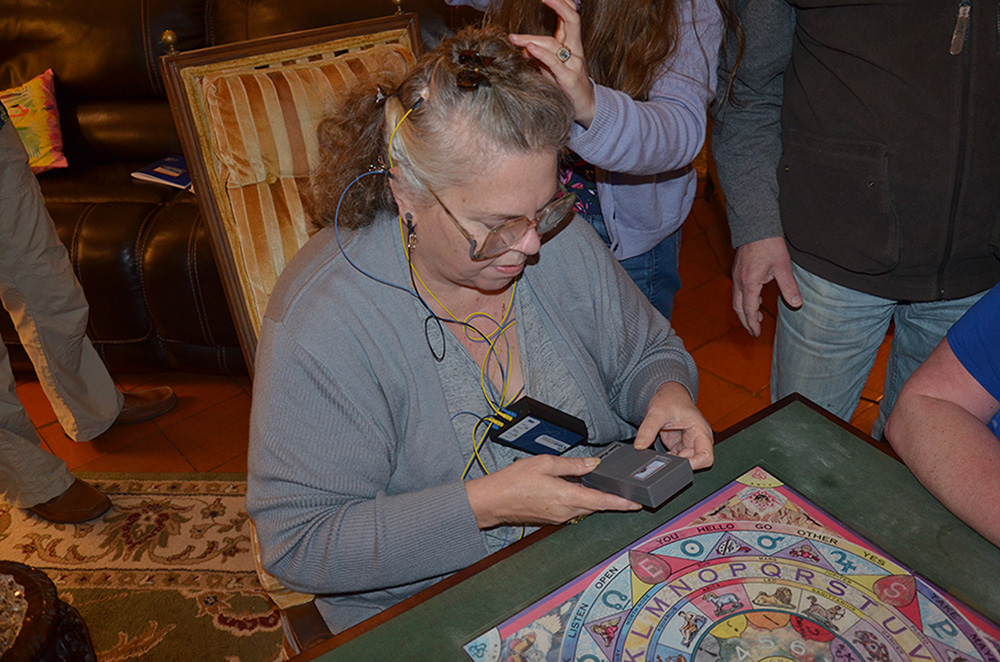 Laura session with Neuroptimal 14 April 2018.jpgQ: (L) Today is April 14th, 2018. [Review of those present] I’m hooked up to the NeurOptimal machine, we’ve got a gauss meter, and we’re all ready to go. Ya’ll keep an eye on my electrodes and make sure they don’t fall off.(Joe) What if the electrodes start smoking?(L) Well, get a fire extinguisher.(Joe) Alright.[Gauss meter crackles in background][NEURO - We took Laura’s initial baseline. This is what it looked like:]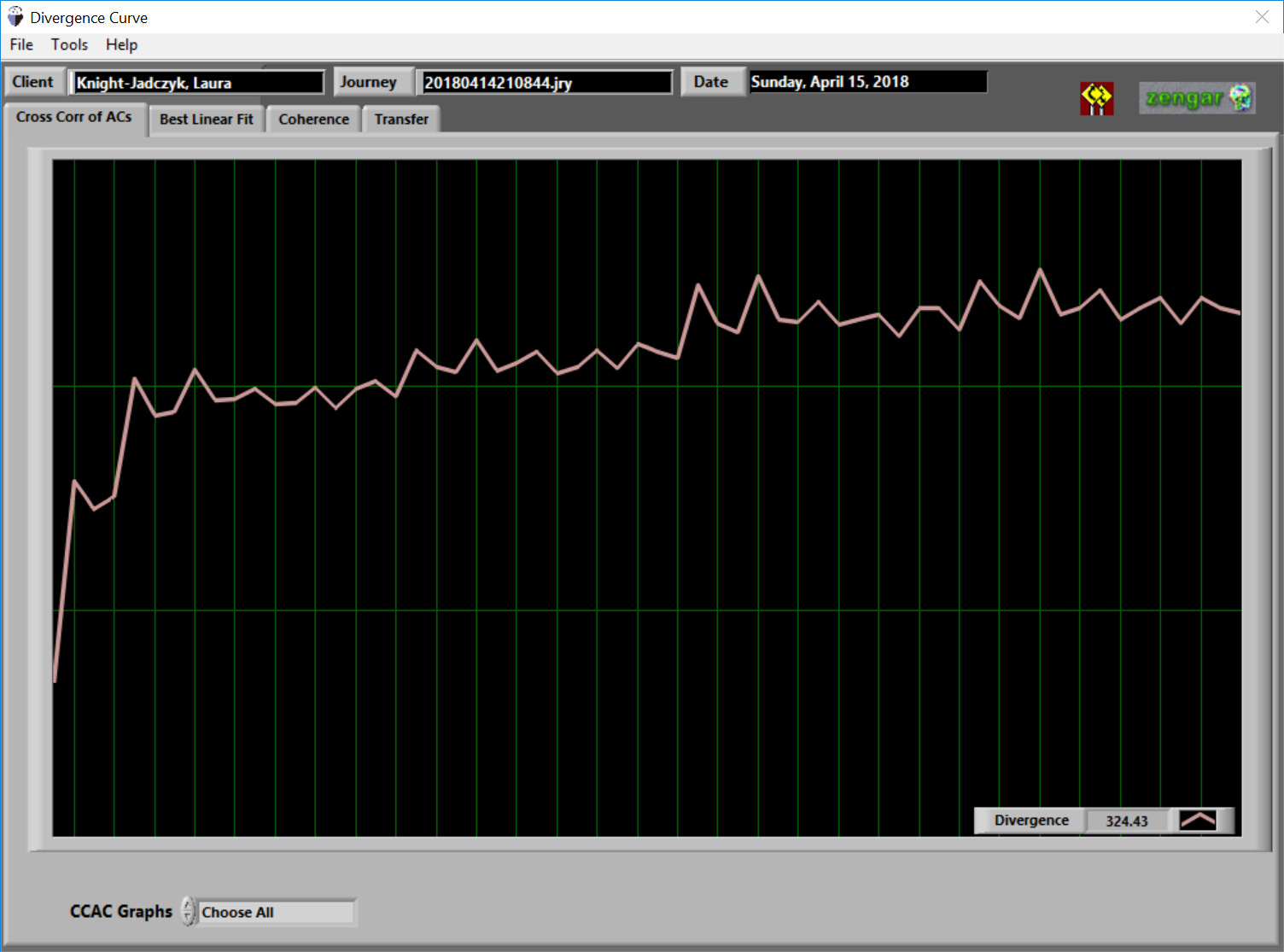 Pre session baseline.png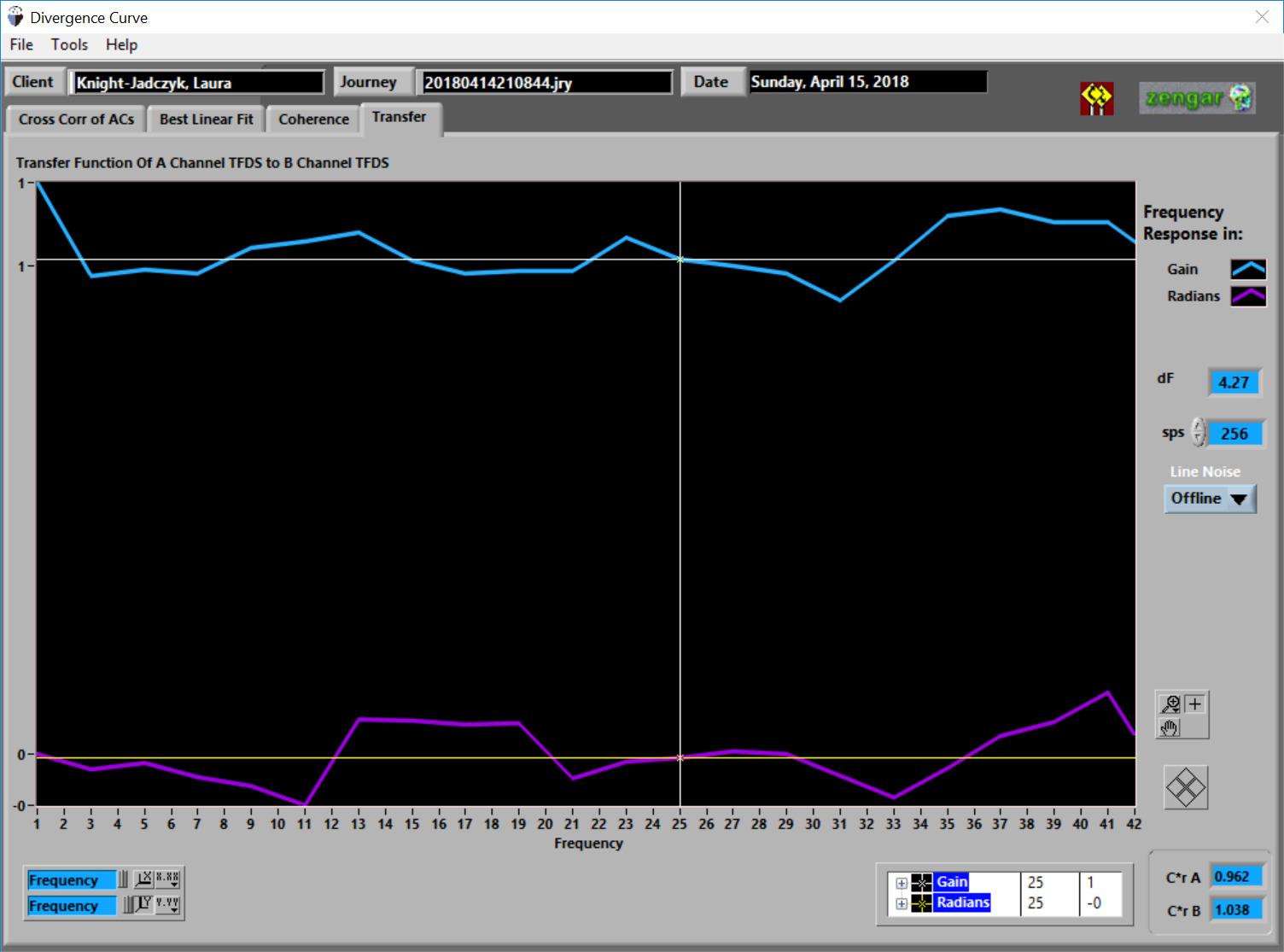 Pre Session transfer.png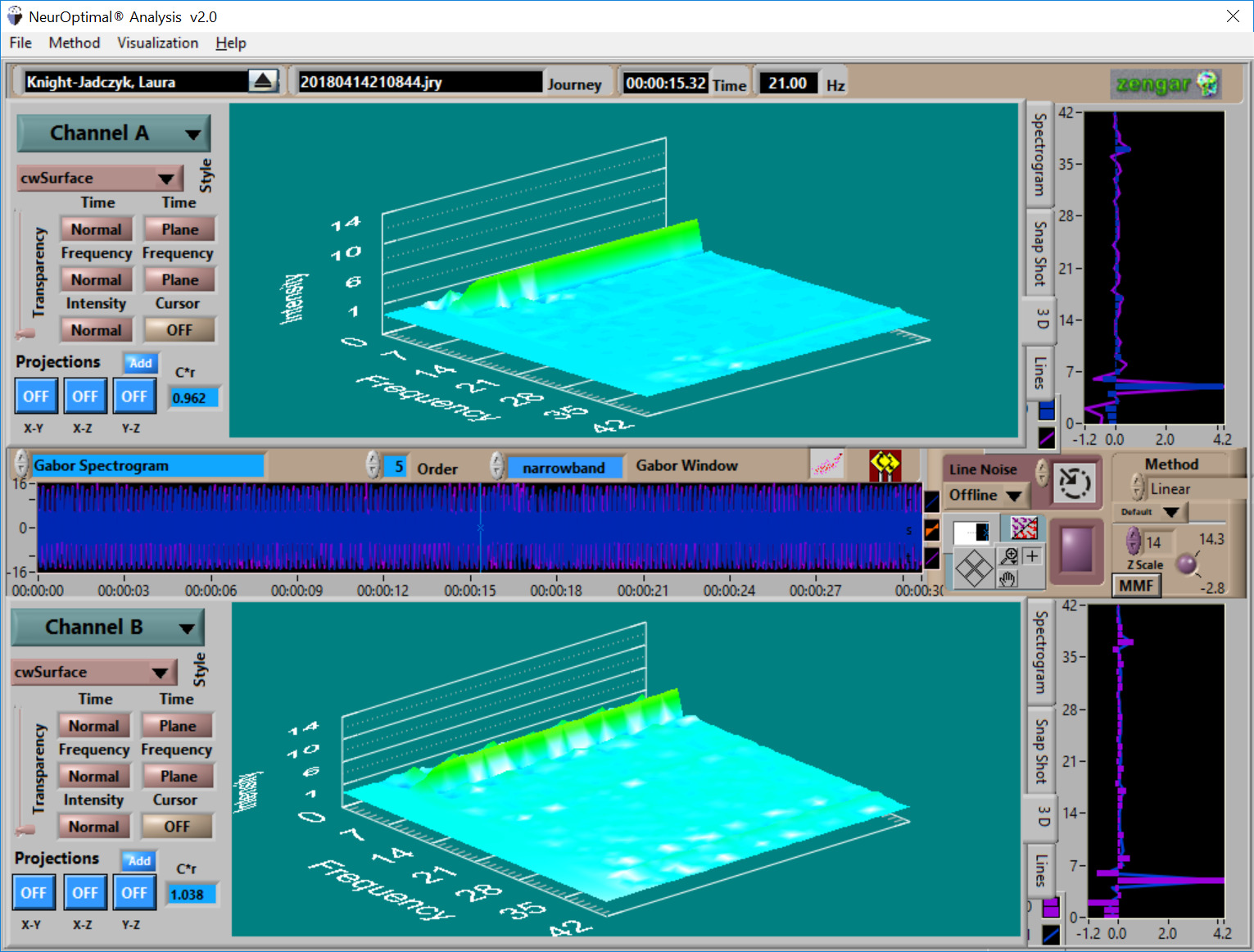 Pre Session 3D.pngA: Hello Earth! Things are moving fast now are they not?Q: (L) Anything happening on the NeurOptimal machine?(Chu) Your lines are very big. Can I stop for a second and look at the analysis?(L) Yeah.(Artemis) Hold please! Science in progress…[NEURO](Chu) The subconscious ones are very big, and the gamma is bigger than normal. The lines are HUGE! The blue and the pink ones are huge. [This may be because we were recording for longer periods of time so as not to have to pause too often.] 3D is normal, with spring green peaks at 5. Snapshot normal. Baseline 375. Transfer went wonky. It started super-nice, and now they’re crossing and spiky. The coherence is all in the lower range, except for number one at 0.7.(L) So, it’s doing something weird.(Artemis) Let’s let it run for the full session.(L) Alright, things are moving fast… That’s what they said, right? Okay. Does anybody want to take that tennis ball and lob it back?(Pierre) What are they referring to specifically?A: Dionysius syndrome activated! Earth reacting! All on track!Q: (Pierre) Dionysus is usually about hedonism, isn’t it?(L) Not exactly, it was about frenzied… just chaos. Chaos!(Pierre) About parties, orgies, and pleasure?(L) No. It was about death and destruction and even cannibalism. They would find a victim and cut him in pieces and eat him! Ok, so I suppose that you are specifically referring to the political behavior of the US, the UK, and France and their attack on Syria?A: Yes and so much more.Q: (Pierre) Their first reply goes beyond the Syrian conflict. Like the whole human population is starting to embrace this syndrome.(L) So, we need to explore the Dionysian thing a little more to have more understanding of what that could possibly mean. Of course, what’s going on right now might put a different understanding on the ancient reports.(Joe) Mm-hmm.(L) Alright. [Turns gauss meter back on - it automatically turns off after a few minutes] So, do we have any questions?(Joe) I was going to ask how many of the USA’s missiles were shot down in Syria?A: 70 percent roughly.Q: (L) So in other words, as some of these web sites have been suggesting, it was just much ado about nothing.A: Fed the syndrome.Q: (L) So there are people who revel in death and destruction?A: Indeed.Q: (Pierre) From what you describe in the Dionysus tradition, they were cutting a victim in pieces and eating him. But right now they’re short of victims in Syria.(L) I don’t think that’s… I was just giving you a brief, quick summary of what I knew from history. That’s why I say that this may give it an all-new interpretation.(Artemis) Well, hedonism and orgies is just a few steps before…(L) It wasn’t so much about hedonism. It was about…(Joe) General mayhem.(L) Yeah, it was about being driven crazy. It was madness.(Andromeda) The Maenads…(L) It was just MADNESS!(Pierre) When did it reach its highest point?(L) I dunno. It was still going on in ancient Rome. They passed laws against it.(Pierre) But Ancient Rome around Julius Caesar’s time, or later?(L) Yeah, and I think even later. It may have even gone underground.(Joe) It kind of erupted periodically.(L) Yeah, it was a indulgence, going mad, chaos, death, destruction, mayhem…(Artemis) Hedonism, and then the next step is going mad.(Pierre) Maybe a question would be: Is the main cause for this rise in Dionysus Syndrome cosmic?A: Partly. We told you that the STS forces [Gauss meters squeals when spelling out “forces”] would become desperate as the change approaches. Consider the madness of the so-called “liberal” faction in the USA and elsewhere.Q: (Andromeda) So that’s an example of the Dionysus Syndrome.(L) Oh yeah, I mean think about it! I’ve seen some videos of those {liberal snowflakes} people acting freaking just absolutely NUTS!(Artemis) It’s their indulgence, bad habits, hedonism…(L) “And don’t say anything mean to me”…(Artemis) And snowflakery, and, “don’t judge me”…(Joe) It’s an entitlement syndrome where you feel in the moment that you’re entitled to express it and get it and have those needs met. No restraint.(Andromeda) Is that what you mean by the Dionysus Syndrome?A: CloseQ: (Artemis) Wait a minute, hang on! We didn’t ask them their name or where they’re from.(L) Oh. Can we have a name and where you’re from?A: Klioppiaea of Cassiopaea!Q: (Artemis) Nice to meet you. Okay, go on.(Pierre) About revolutionary movements: They seem to me to be some high points in the Dionysian cycle. French Revolution, Bolshevik Revolution, even the Nazis, or what we’re experiencing right now. It seems to be always the same template: you have a bunch of pathological individuals that spread a simplistic ideology centered on entitlement and victimhood that ends up with the destruction of everybody who opposed the [Gauss meter squeals] simplistic destructive movements. Ultimately, that also means the destruction of men and women of conscience. So, my question is: Is the ultimate goal of revolutionary movements the destruction of souled beings?A: Quite often. But avoidance is possible with knowledge.Q: (Joe) They mentioned the last one there about [Gauss meter squeals] how the STS forces [Gauss meter squeals] would become desperate as the change approaches. Is there a kind of, “as above, so below” thing going on where the US and its allies are basically becoming desperate as a change in the global power structure approaches, and that’s what’s driving them insane?A: Yes. We told you that balance was coming.Q: (Scottie) Cool!(Pierre) It means balance is being restored at two levels: hyperdimensional level where there’s less STS predominance, and…(L) Well, you can’t make that assumption. That’s a big assumption that there’s less STS dominance there.(Pierre) Well, on the human level, is the emergence of Russia a manifestation of this rebalancing?A: YesQ: (Chu) Can we pause for a second so I can check the results?(L) Yes.[NEURO](Chu) Otherwise it’ll be too much data and it’ll take ages to load… When you’re not moving, it’s like a perfect hourglass where the right and left are super-balanced - with a giant subconscious part [See attached video clip.]. The map is also very together. But when you move, you see some shifts. You’re still green… The lines are still huge. Oh, the 3D changed. Now, it’s like an agitated sea with very tall but skinny peaks at the very low frequencies. But super, super-tall. That’s the left, and this is the right. The right one is purple with dark royal blue, and the left one is greyish blue with green peaks.https://www.sott.net/video?file=/media.sott.net/cass/SessionVid1.mp4&image=/media.sott.net/cass/SessionVid1.jpg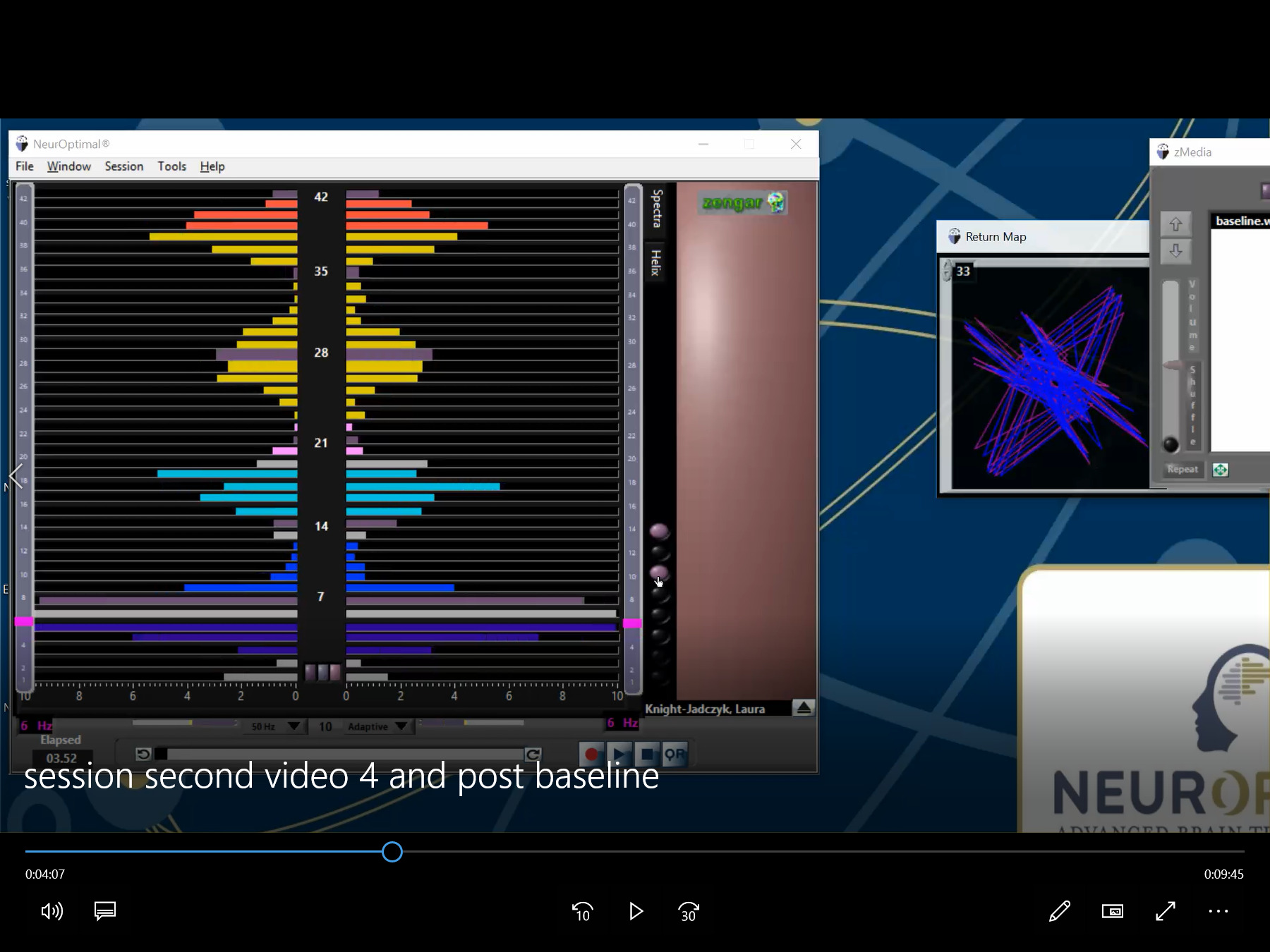 Session Capture 2.png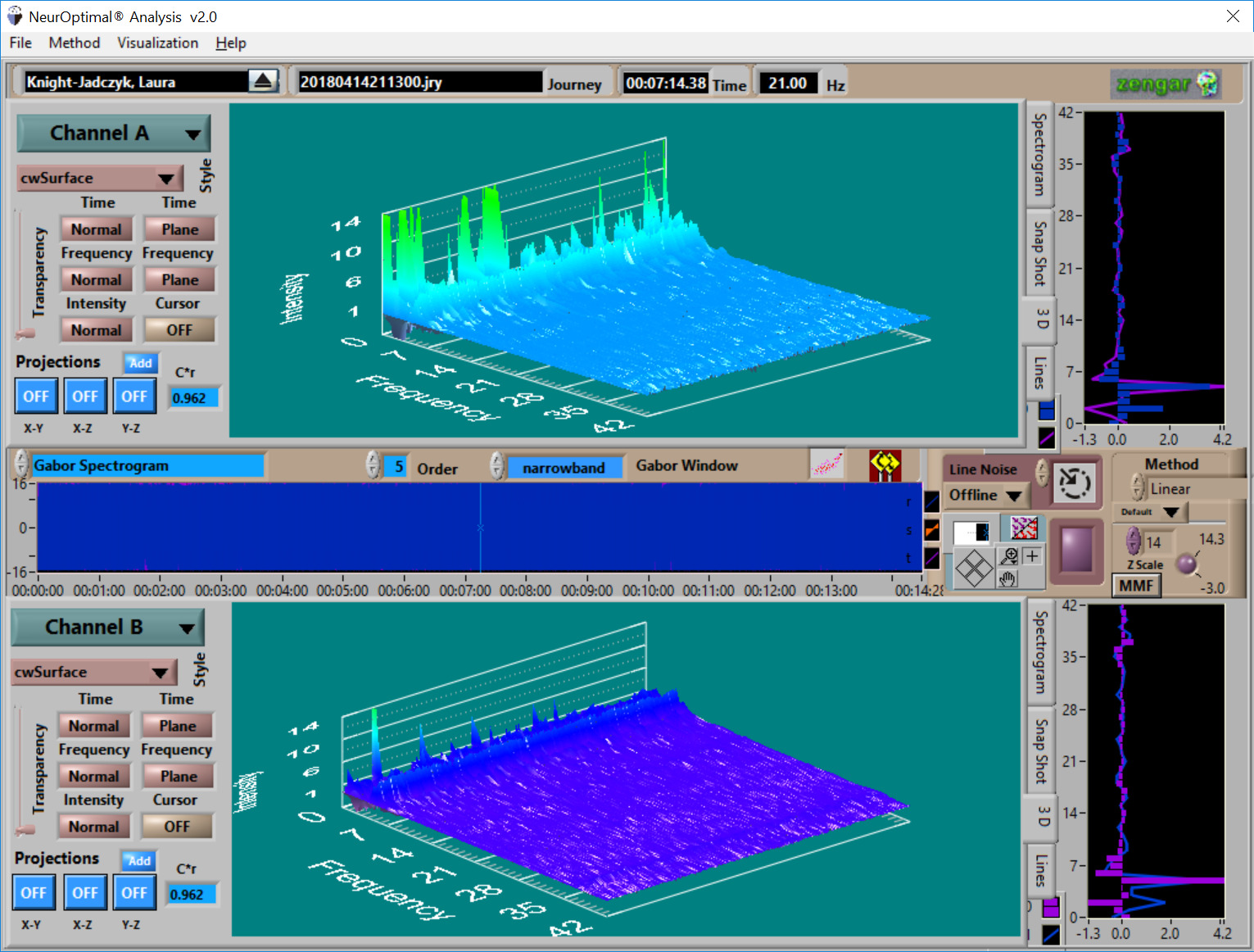 Session 2 3D.png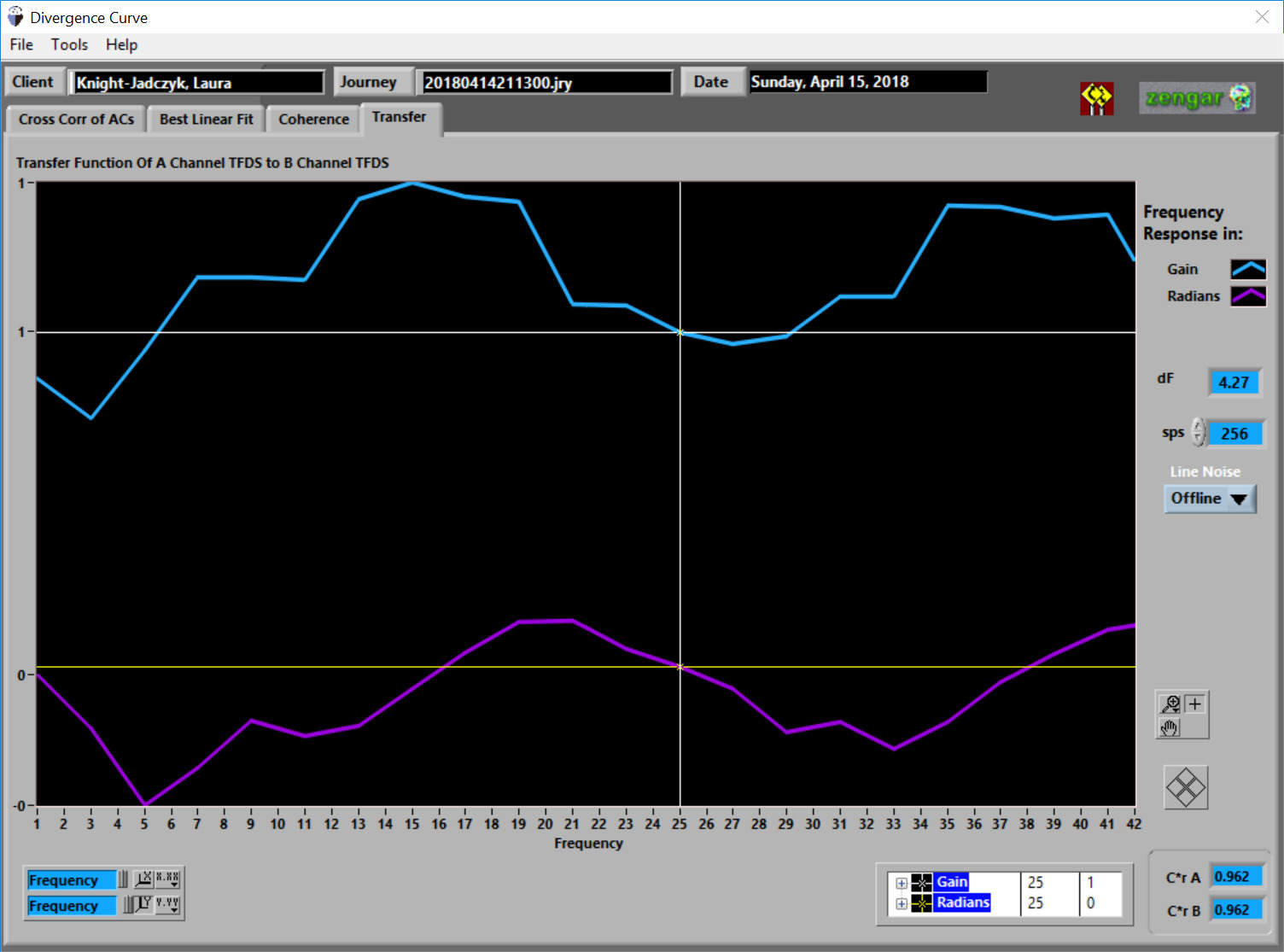 Session 2 transfer.png[Everyone talking at once about waves and colors and NeurOptimal graphs…](Chu) Baseline is still low: 224. Now the hemispheres are super-balanced - the transfer.(L) So, it seems to me that sitting here chatting with the C’s kinda doing the channeling is a form of neurofeedback, yes?A: Yes indeed!Q: (Artemis) Only we get frequencies they don’t have on their program! (laughter)A: YesQ: (Joe) Were those Skripal people poisoned with some kind of nerve agent?A: Yes. But not as advertised and ineptly done!Q: (Joe) So who did it?A: Your favorite spies!Q: (Joe) Figures. The Israelis, yes?(L) Probably.A: YesQ: (L) Did the Israelis do it without the cooperation of the British spy organizations?A: YesQ: (L) And they set it up to make look like Russia did it just to create all of this hostility?A: YesQ: (Pierre) The organizations and officials in the UK, they believe it. They’re not in the plan.(Joe) That’s the best way to do it. You just drop it in their laps, and they just react the way they’re told to react.(Chu) And that explains why they’re still alive because if they had wanted to make them shut up easily, they would be dead somehow. But they’re not.(L) Yeah, if they had done it, they would have killed them in the hospital.(Joe) That’s the Israelis. They’re stirring the pot against Russia behind the scenes, but directly with Russia they’re all smiles and, “Russia’s our friend!”(L) Was there a gas attack in Douma?A: Only on video.Q: (Joe) They’re just making stuff up and running with it. The problem is the media. The problem is that the media just carries the stories.(L) I was reading stuff today, and it occurred to me that the way they’re pushing to clamp down… And this goes back to, “getting desperate as the changes approach”. It occurs to me that the clampdown on sharing of information via shadow banning on Facebook, deciding who is or is not an acceptable source of information, banning RT from Washington, DC, and several other things… All of this tends to suggest that they are tightening up the propaganda mechanism because they - somebody - is planning to put everything on a war footing. I mean, I can see no other reason for this need to control what people think. They plan to do things that they don’t want people to share information about. It’s not just ordinary things like what’s going on. They don’t care about being embarrassed. They don’t care about being exposed. For cryin’ all night, this guy McCabe! He lied under oath three times. That’s the same thing that they arrested Paul Manafort for, what they got Flynn for: for lying to the FBI in an interview! Hillary Clinton: There’s so much evidence on that woman that she should be behind bars for the rest of her life. But it’s obvious that being exposed or being revealed as swamp creatures doesn’t result in any kind of consequences. So it can’t be that that they’re afraid of.(Joe) They’re afraid of Russia, basically.(L) They want to DO things, they plan to do things that they don’t want people to know. They want people to be behind them, to blacken Russia to the nth degree so that everyone in the country will get behind them. It’s important for them to have the agreement of the people behind them when they go to war or when they do something.(Joe) I don’t think it’s necessarily that they want to “do” something, but they want to stop something from happening.(L) What?(Joe) They want to stop people’s minds from being affected by something close to the truth.(L) But it doesn’t make any difference. They don’t change their actions…(Joe) I think there’s a nonlinear effect.(L) Well, I dunno… I mean, look at this John Bolton and Mike Pompeo. They’re Neocon war hawks!(Joe) Yeah, and they’re in there to ramp up the attacks on Russia.(L) I think they actually think they’re going to have a war!(Joe) Russia is too smart for them. They can have a World War III with nukes, and everyone is dead. But short of that, they’re going to have to accept the new reality.(Ark) They can have a war to destroy Iran.(L) That’s what Israel wants.(Ark) That’s what they’re preparing for. That will be the next one.(L) Didn’t the C’s say years ago that that was the ultimate objective?(Joe) Well, Iran, Iraq, Libya…(L) The ultimate objective was Iran, but it would result in the destruction of Israel.(Joe) They may be trying to go in that direction, but it’s very foolish.(L) Is there anything… I guess it’s a stupid question to ask, but: Is there anything that can stop this madness?A: No there isn’t nor would you want to stop it!Q: (L) Why wouldn’t I want to stop it?A: Cleansing.Q: (L) It’s a cleansing. In other words, these people…(Pierre) You’re going to end up with the destruction of the bad guys.(Joe) Because the bad guys are going to get it in the neck. The problem is in the Middle East. That’s where they’re desperate, and Israel is desperate. And they see a major change in global power coming, and they’ll be sidelined along with America. That’s what they want to stop. If it’s centered in the Middle East, then they’re going to have to have a war in the Middle East, including with Iran. Russia’s been quietly selling all sorts of weapons…(L) I think Russia and Iran have been quietly arming themselves. One of the reasons they’ve been so patient is that not only does it exhibit their Zen consciousness, but it also gives them time to arm themselves to the teeth!(Joe) Right. And the Chinese…(L) They’re building weapons and super-weapons like crazy while America and much of the West is piddling around.(Pierre) That’s why the US war hawks are desperate. They know that every day that passes, the gap between Russia, China, and the USA is widening. The US is lagging behind more and more. The more you wait for a war, the more you are likely to lose. But they’ve really passed the point of no return, I think. Today, if they wage war, they’re going to lose.(Joe) The gap is getting smaller.(Pierre) To me, they’re already past the point.(L) That’s why they passed that gargantuan military spending bill. Problem is, the US doesn’t have the infrastructure or skilled workers for it anymore.(Joe) If what the Russians said last night in Syria is true, all of America’s fancy nice, new, and smart weapons were shot down with 1960’s era anti-missile systems.(L) In other words, the US smart missiles weren’t so smart.A: Just you wait! It is going to get VERY interesting very soon!Q: (L) Well, shouldn’t you be telling us some more information like besides that, “it’s going to get very interesting”?A: You are doing well enough! To know more would not be healthy.Q: (L) So you’re saying that the knowledge that we have and that the use of our own faculties to analyze things is sufficient?A: Yes(Artemis) Why wouldn’t it be healthy? Whatchoo talkin’ ’bout? Knowledge protects, man! (laughter)(Joe) We’d talk about it on Facebook, and then we’d get hit by a Tomahawk cruise missile.(Pierre) If it reached its destination…Q: (L) Can we change the topic? I’ve been reading a lot of evolutionary biology, genetics, paleoanthropology, etc. I’m about 50 pages away from finishing a very long book on the topic of… What are you… (Cs begin answering before question is finished):A: Genetics are about to be hot topics too!Q: (L) Well, can I finish my question? Just…A: Genes will (hesitates before selecting word) save for lack of a better term.Q: (L) So you ARE telling us something… So, anyway…(Artemis) Do you want to ask…(Andromeda) They’re trying to tell us something.(Joe) I know what they’re talking about: some kind of genetic warfare!A: YesQ: (Artemis) Viral weapons! Resident Evil! Ooooh! I knew it!(Joe) Are the Americans getting SO desperate that they’re going to use some weapon that they developed after they collected those Russian genes last year?A: CloseQ: (Joe) Something along those lines.(Pierre) They say it will save, so it doesn’t sound like the US will destroy Russians from their ethnic specific weapons. It sounds like it will backfire…A: Yes. Big time!Q: (Pierre) No way!(Chu) So everybody’s going to turn Russian!(Artemis) We’ll all speak Russian.(Pierre) It sounds like they’re developing an ethnic-specific weapon in haste which should not be used because…(Joe) Maybe it’s more along the lines of: Will they be caught trying to spread something along those lines?(Chu) Wait and see.A: More like finding out that your ancestors were not what you thought. No more on this. Wait and see!Q: (Chu) Can we pause?(L) Yeah.(Niall) They’re building a weapon based on assumptions that are wrong.(L) Well, that kind of goes to my question.[NEURO](Chu) Hang on, it’s calculating… Tealy blue. Lines super full. 3D changed again. Now you’re bright pink on the right, super peaks on frequencies 1 and 2, and pale green on the left with super peaks up to 7.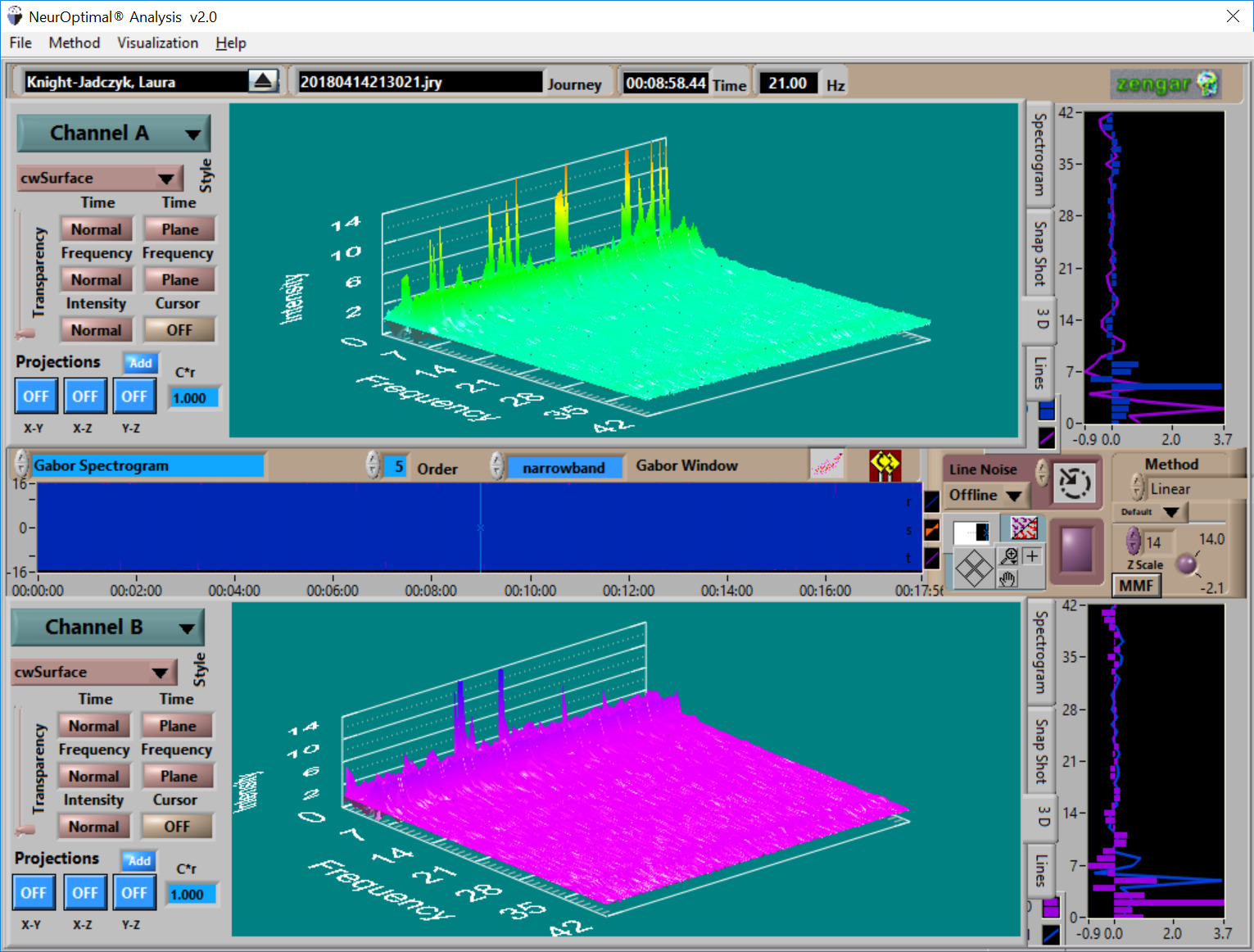 Session 3 3D pink.png(L) So, I think they’re talking about them.(Pierre) Yes, the US.(L) So that kind of goes to my question. Anyway, there’s this battle between the Recent Out of Africa thing because of this mitochondrial Eve business…A: False!Q: (L) Meanwhile, there is this multiregional development with gene exchange going on at least to some extent between all different human groups that are developing in different regions. And what that means is that there can be a whole lot of things in a person’s DNA that they don’t know about or that they don’t expect because genetic drift can send a false signal. And…A: Exactly the problem. They believe the ROOA theory and structure their chemistry based on that. Big surprise coming.Q: (L) Well, the thought that I had while I was reading all of this material, including the relationship between gibbons, apes, chimpanzees and orangutans, was that the original split between the monkeys and the first beings that were going to head off on the way to becoming human must have occurred in China. And then there was traveling. Am I onto something there?A: YesQ: (L) Okay. Well, I can’t ask any more questions. I’d have to know my subject a little bit better to ask more questions, so we’ll close that and move on. Any more questions?(Niall) On the Valentine’s Day school massacre in Parkland, South Florida, was Nicolas Cruz the sole perpetrator?A: NoQ: (Niall) How many others were involved?A: 2Q: (Niall) Were they gunmen? Did they shoot people?A: YesQ: (Niall) Did Cruz do any of the shooting?A: Yes. Programmed patsy.Q: (L) Anything else?(Ark) I have a question. It’s about quantum theory. But it relates to two bad countries: France and England. There is a theory developed by a French guy, de Broglie, and an English theory: Hiley-Bohm. Now, after these recent events, probably I should be suspicious about this idea because they were proposing that the quantum wave is in fact a pilot guiding wave for particles. Guiding: it relates to recent stories. But my question is whether in spite of the fact that this idea of guiding wave was developed by French and British, is it a really good idea?A: Going in the right direction.Q: (L) Isn’t that clever? (laughter) Oh, that’s so clever! Ha ha ha!(Pierre) Quantum humor.(L) Was that meant to be funny?A: Works for us!!Q: (Ark) Work for US, eh? (laughter)(L) Anything else?(Artemis) We didn’t even finish one side of the tape!(Chu) Nothing about neuro?(L) What about the neuro?(Artemis) Well, according to this book about neurofeedback that I’m reading, it can possibly potentially help people become immune to certain poisons, toxins, and possibly even sicknesses. Is this true?[Tape stops and needs to be flipped in the middle of the next answer. Artemis is happy.]A: Yes and you need to continue!Q: (Artemis) I knew it. Can it also possibly protect people against beaming and HAARP?A: YesQ: (Artemis) And the flu and the plague? (laughter)A: YesQ: (Pierre) And Ebola?(Artemis) Ebola? (laughter)A: YesQ: (Artemis) Well, this is great. It means it can help a lot of people with a lot of things.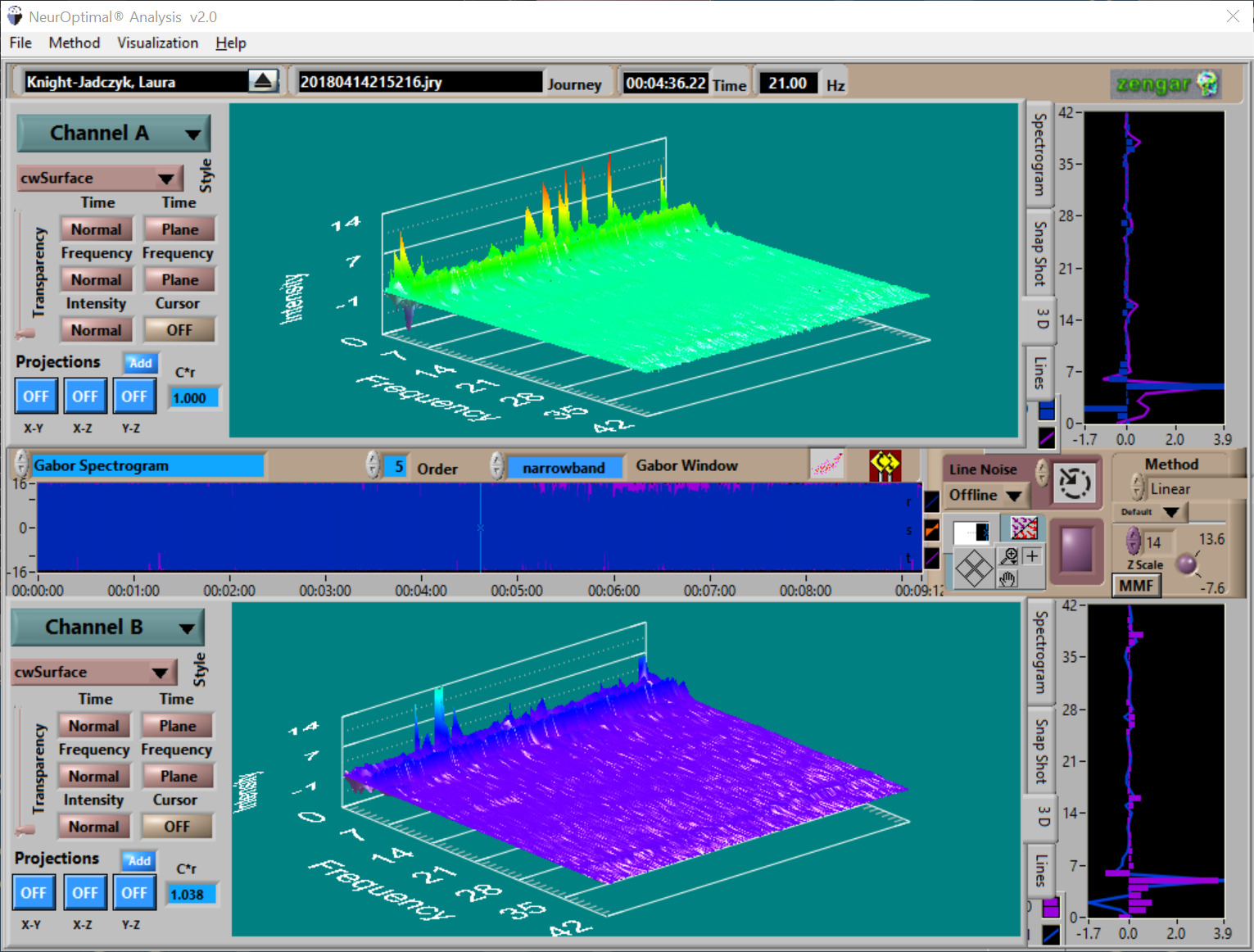 Session 4 3D.png(L) Alright. So, we’ll keep on with our neurofeedback experiment, and we’ve gotten some interesting footage tonight from the brain scan business.(Artemis) Oh, wait a minute! Andromeda and I have been seeing flashes of light occasionally. What are those flashes we’ve been seeing?A: NO effects!Q: (Artemis) No effects?(L) I think they mean NeurOptimal effects.A: YesQ: (L) So in other words, there is excitation going on in your ocular area of the brain.(Artemis) Is that what it means?A: YesQ: (Andromeda) Anything else that we should know?A: Stay alert and prepared for opportunity! Goodbye.(Chu) Okay, we have to do a post for the NeurOptimal machine…(Ark) So it was interesting! When the session ended, the pattern instantly changed.(Chu) Okay, we do a baseline…[NEURO - More pictures for post baseline to follow because of limitations in the number of attachments allowed.]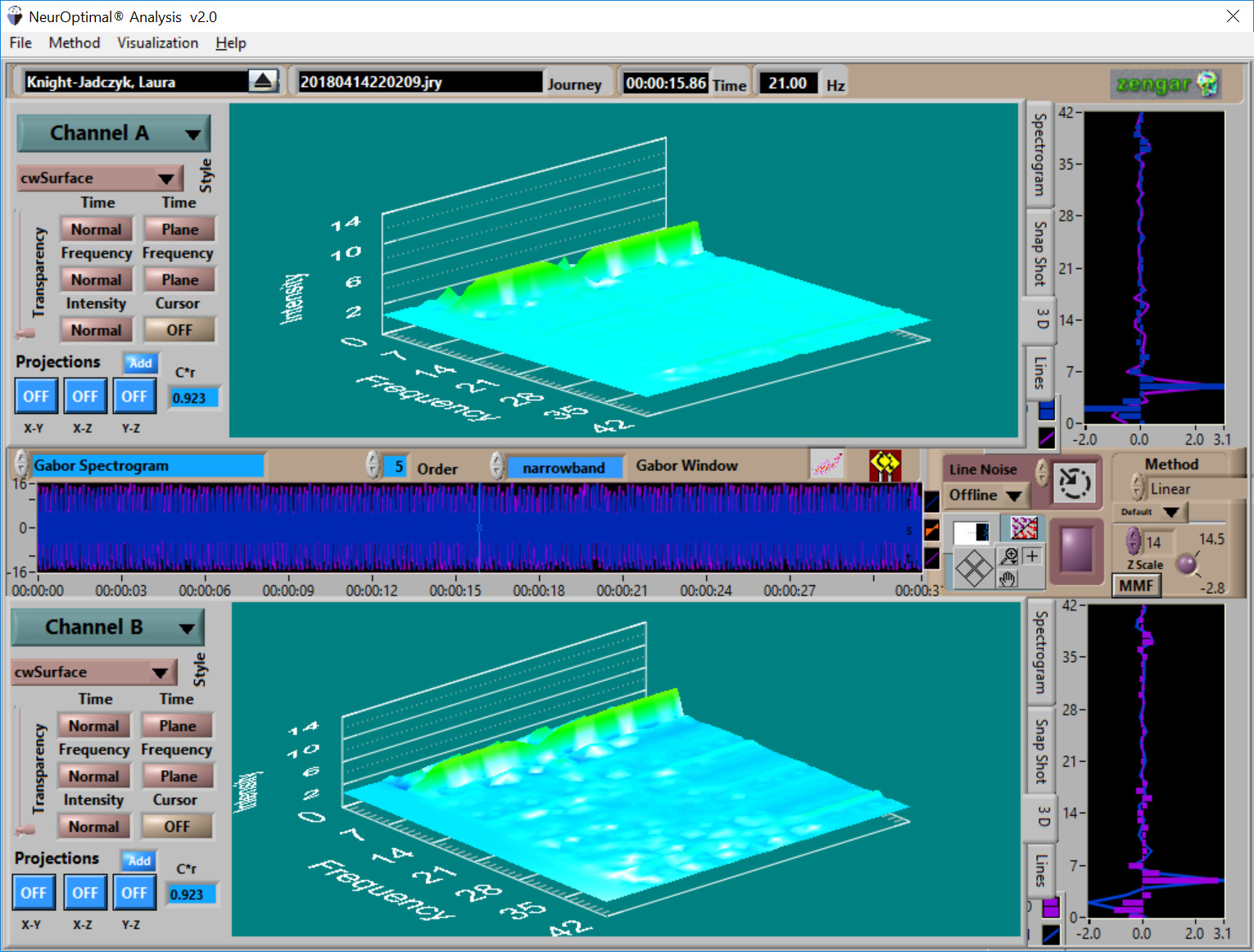 Post session 3D.pngEND OF SESSIONNotes on Neurofeedback during the session:As many of you know, without any training on how to analyze the graphs that Neuroptimal provides, it is difficult to make any intelligent assessment. The only thing we can say is that something changed during the session!Usually, for those who don’t know the system, the bars can be very uneven, sometimes the left side (hemisphere) being more active than the right one, and vice-versa. As soon as the session started, and all throughout its duration, they were VERY even. Every time Laura had her hand in the planchette and wasn’t moving, just talking or thinking, the graph showed a perfect balance. And when she moved a bit, smoked a cigarette or moved her hand to be able to get each letter, the graph only changed slightly, still being quite balanced. [See video above.]The subconscious area (0-7Hz) was constantly wide, showing lots of activity there. For some people, it is way smaller, and for others it fluctuates. During the session, it remained large.Another noteworthy aspect may be that for the majority of people, the gamma waves (red), supposedly associated with higher thinking, rationality, bigger picture reasoning, were also very balanced and bigger than in most cases.Her baseline (the initial measurement taken with eyes open for 15 seconds, then eyes closed for 15 more), started off at 324. It went up just a tiny bit in the beginning (375, and then, all throughout the session it remained between 190 and 220) Very steady! But as soon as the session stopped, the measurement showed 1513. That’s quite a big jump.As for the pictures of the transfers, supposedly they show the balance between both hemispheres. We were told that they should not cross each other. The pink line is the right brain, and the blue is the left brain. Everybody (including Laura) tends to fluctuate. Sometimes the lines are very parallel and not crossing, sometimes they are a bit of a mess, with different amplitudes and wave patterns, plus crossing each other. Here once again, during the entire session, they were “perfect” (according to what we’ve been told).So, even though we cannot say for sure WHAT was happening, there seemed to be a balance during the session. All throughout, and in contrast with the usual patterns.NOTE: This was done just running the software with Laura plugged in to the electrodes. No feedback whatsoever was sent to her brain during the session.Overall, the impression all this gives is that during channeling, Laura’s brain seems to be in perfect working order, with subconscious plus higher thinking working in harmony. If that is the case, then it could be said to be a kind of “neurofeedback”, in the sense that it tells the brain what healthy neural patterns are like.Some pictures that we weren’t able to attach to the original post:Fourth measurements, after Artemis said: “Well, this is great. It means it can help a lot of people with a lot of things.”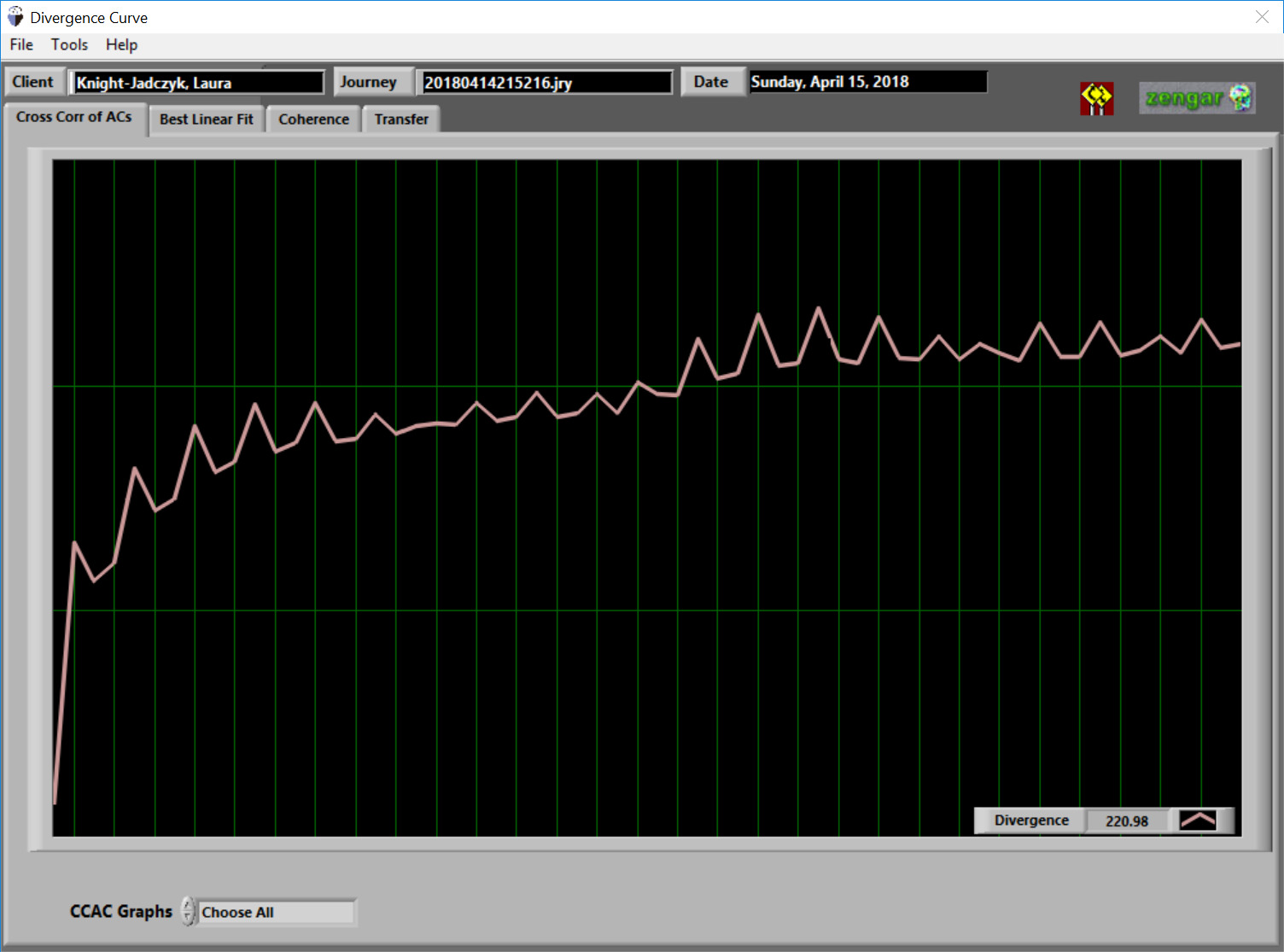 Session 4 baseline.png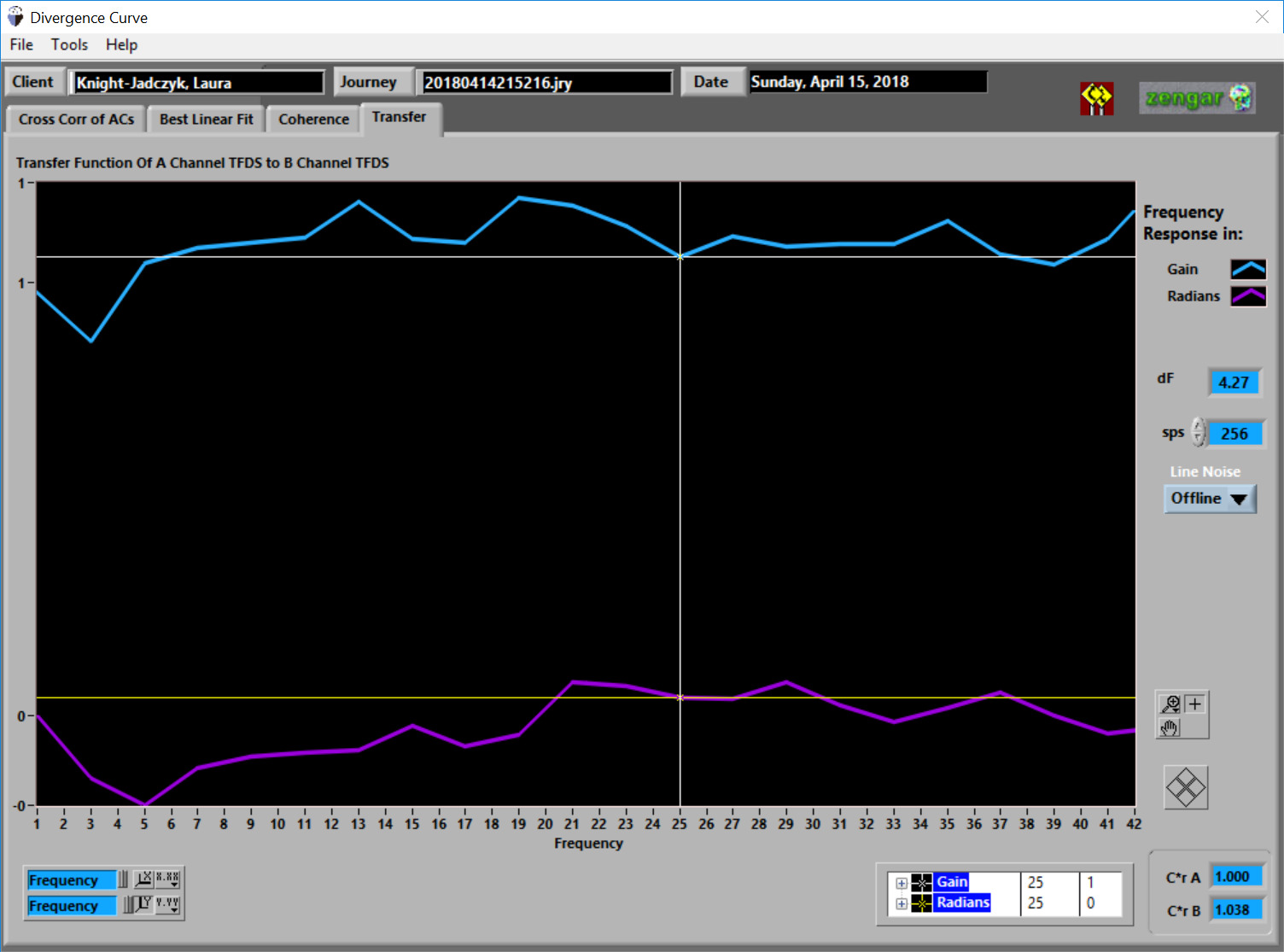 Session 4 Transfer.pngPost baseline: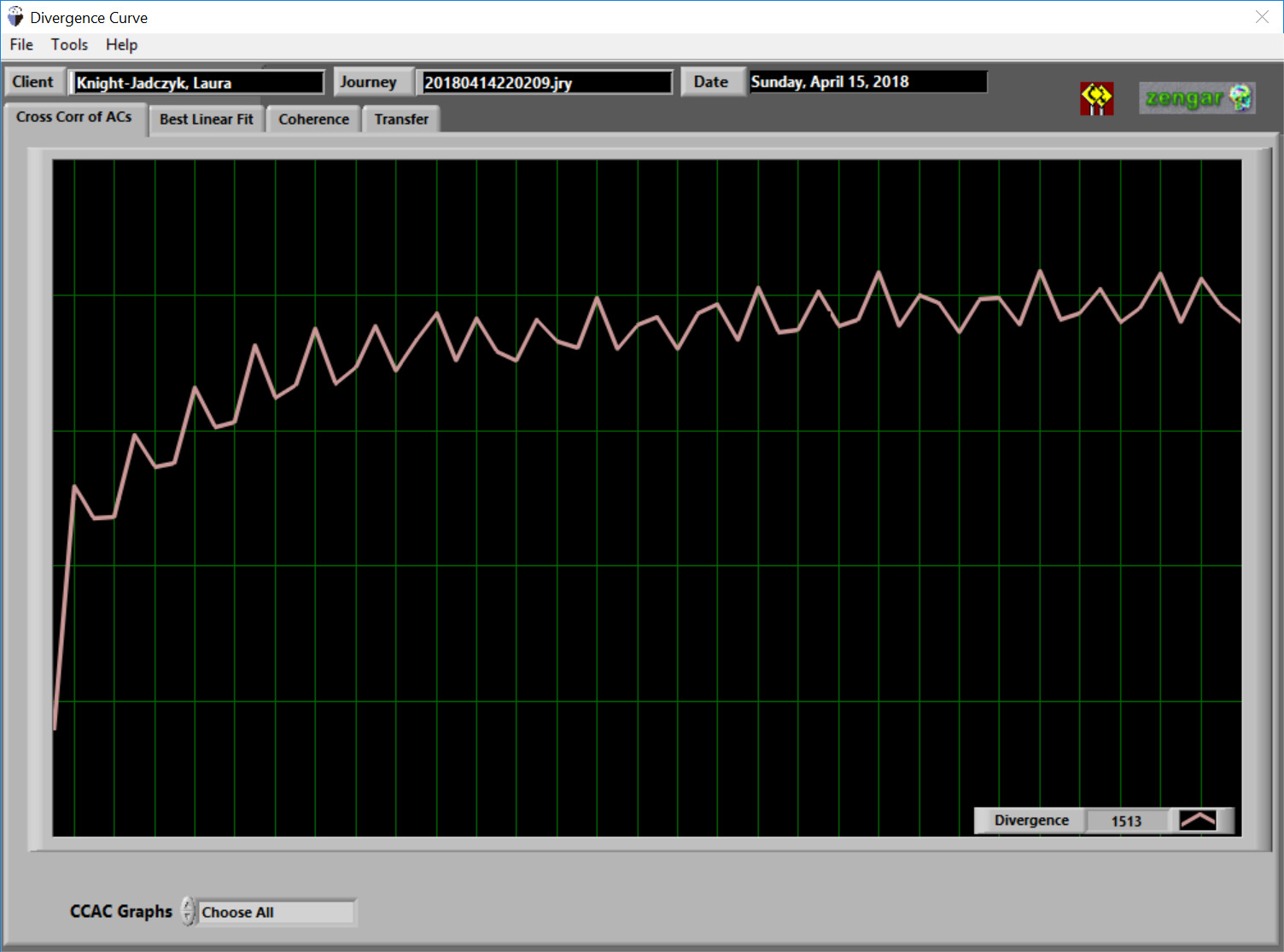 Post session baseline.png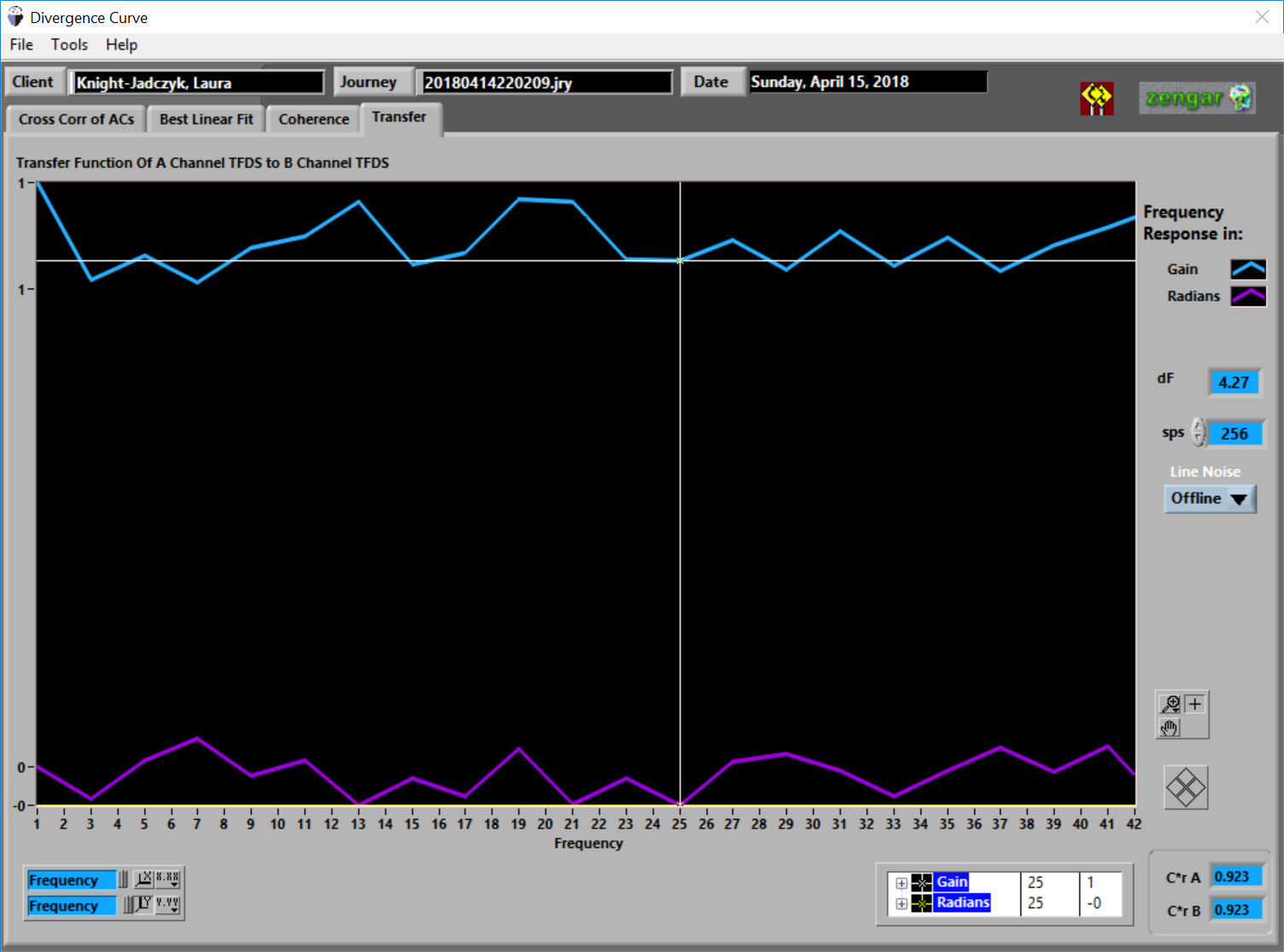 Post session transfer.pngWe didn’t take screenshots of the second measurement, but everything was almost identical to the ones shared already. The only difference was that the transfer showed some crossing.26.3	June 9, 2018Laura, Andromeda, and Artemis at the boardPierre, Joe, Chu, Ark, Mikey, Scottie, Niall, Possibility of Being, The Lunar Module, Princess LeiaQ: (L) Today is the 9th of June 2018. The usual suspects are present.(Artemis) Ring-ring, Ring-ring!A: Good evening!(Artemis) Good evening to you, too.Q: (L) And who do we have with us this evening?A: Kolleiaea of Cassiopaea.Q: (L) That’s kinda like Kilauea.A: Similar, yes.Q: (Artemis) Their name last time was Klioppiaea, with a K. So, why K’s?A: Why not?Q: (L) Alright. I guess I’ll start off. I want to ask about this Carl Jung business. Well, Carl Jung thought he was the reincarnation of Goethe. Was he?A: No. Fantasy.Q: (L) Is this book that I just read about Carl Jung fairly accurate as to the historical details and some of the interpretations of those details?A: Close enough.Q: (L) Was Gurdjieff influenced by Carl Jung?A: Small bit.Q: (L) Was Carl Jung possessed after his extensive therapeutic encounter with Otto Gross?A: Not at that point, but later, yes.Q: (L) Possessed by what?A: 4D STS.Q: (Pierre) How did he get possessed?A: Asked for it.Q: (Joe) Was he into some kind of mysticism or black magic or cultism as it was called?A: Yes, though it was not called such.Q: (L) Who was that guy that was hooked up with L. Ron Hubbard? He was kinda similar. He was involved in space projects. Does anybody remember his name?(Niall) Parsons.(L) Yeah, Parsons. So, was it similar to what Parsons and his bunch was doing? Sex magic and all that?A: Yes, and there was Jungian influence there too.Q: (L) Well, is it accurate or correct to derive from this Jungian business some of the philosophical or psychological foundations of the current American liberal postmodern movement?A: Indeed!Q: (L) So some of Jung’s ideas of the anima and animus and the hermaphroditic nature of the soul and so forth were foundational to the current liberal paradigm of sexual fluidity?A: Yes. And notice well that this conflicts directly with objective reality.Q: (L) Well, according to the postmodernists, there is no objective reality. They say that everything people think is completely culturally conditioned, and one truth is no more true than another truth or whatever.A: That will backfire tragically. Think “Tower of Babel.”Q: (L) So, in other words, this whole postmodernist conception of there being no objective truth is similar to the attempt to build a Tower of Babel?A: Yes.Q: (Joe) The Tower of Babel was to be unable to speak the same language.(Andromeda) It was to reach heaven.(L) They were joining together to build this tower in order to reach heaven, and then God made them all speak different languages and scattered them all over. So the “unification of the masses” under the umbrella of Postmodernism has its own seeds of destruction of society contained within?A: Right. Think of the strong fascist trend of the modern left.Q: (L) Like the anti-smoking thing and trying to force vegetarianism, and “cultural diversity” and so forth. They have decided that they will arbitrate what people shall and shall not do under the guise of accepting all and anything that people might or might not do. It’s utterly bizarre. I’m trying to get through this Detmer book I’m reading about it but it’s difficult to imagine people coming up with things that are so retarded; I think it’s safe to say they are schizoid psychopaths because the thinking style is so characteristic. And they miss the big flaw: If everything is culturally conditioned or if there is no objective truth, then what a leftist says is equally culturally conditioned and as subject to the same conditions that what they say is not true either…(Andromeda) Right. It should be…(Pierre) The similarity with the Tower of Babel is that those people got together to become gods. It’s the same as what the left is doing because they deny nature and the objective nature of the universe. And then they create “their” truth, and what they say is the truth, so they replace god.(L) So in other words, this whole left attempt to take over our world is sort of what 2nd Thessalonians referred to as man attempting to take the seat of god in the temple, so to speak?A: Yes. The Beast.Q: (L) Okay, well that’s pretty interesting; there’s a lot of beastliness in our world today. I was reminded when I was thinking about all of this postmodernism and this Jungian business about something that was said in a session back in 2002 or 2001 or whenever; it was about frequency resonance vibration. And then there were mentions in the transcripts about frequency resonance robots and frequency resonance pied pipers. Basically, then it was said that the plan was to get bodies to resonate in such a way that 4D STS could download directly - if only temporarily - into this reality. So, is that what is happening with a lot of these groups of leftists and postmodernists inspired by Jung and the postmodernist philosophers and sociologists?A: Indeed. But do not get misled by labels because the right has similar tendencies.Q: (Joe) In terms of downloading or getting possessed by something or other, you’d imagine that that would be facilitated by someone who willfully asserts or accepts that they have no fixed identity. You’d think an impediment to something taking you over would be a strong conviction that you have a strong identity from a sexual or cultural basis.A: Recall the context of the “Pied Piper” remarks.Q: (Joe) What were you saying about the Pied Piper?(L) The Pied Piper remarks were made in the context of my kids specifically, if I remember correctly. Can we pause and you go find it?[Break for session search…](L) The Pied Piper is the story where he makes a deal that he’ll get rid of the rats if they pay him some money. After he got rid of the rats, they didn’t pay him. So then he used his flute that he previously used to get rid of the mice or rats to lead all the children away. The mountain opened up and he took the kids into the mountain and they never came out again. I thought that was pretty creepy.(Joe) Okay, there’s only one.(L) Okay, and it says…Session May 21, 1997A: […] Always be aware of your significance as the possessor and potential purveyor of unusually high level knowledge store. And, what that means to those who would prefer that it not be.Q: Is there more I could do in terms of protecting my children? That is where I am most vulnerable and I am not sure that they understand the seriousness of the situation.A: What do signs keep telling you? Who took what positions and behaviors in the dream? Well?Q: Yes… I realize that it was because of going out to do something ordinary… not thinking… while Ark and Tom and Frank were distracted… and I was just concerned about A***…A: And what role did V__ play?Q: I see. Like the Pied Piper?A: Or maybe programmed decoy, due to FRV?Q: What is FRV?A: Frequency Resonance Vibration.Q: Is there any danger to A*** and J*** with these kids and church people they have been around the past few weeks?A: What do you think?!? It is a vulnerable age for anyone, much more so for the children of one on path to super consciousness, and in contact with those who provide advice and data…(L) Okay, so that leads to the present.(Pierre) People’s lives are at stake in the sense that they can become possessed when they embrace this ideology. For awhile I’ve been thinking that there is more at stake, literally the souls of individuals. If you remember in Darkness Over Tibet, when the…A: SmashingQ: (Pierre) Yeah, they’re right but they didn’t let me finish the sentence. In Darkness Over Tibet, the wise man said there’s not much that is a sin against the soul - except playing god. And this ideology when you embrace, you are playing god. You deny reality.(L) We have our problems with organized religion, but it’s better than thinking that you yourself are god! To understand that the cosmos out there is a bit bigger and smarter than you are…(Andromeda) That there’s something higher.(Joe) Is it true that people who gravitate toward that idea of relativism and that there’s no truth, and then they effectively put themselves in the place of god, is it because they have no real inner connection or appreciation of anything higher than themselves?A: YesQ: (L) Okay, so you were saying that people would try to attack me through my children. There was another occasion when you said that the attack would rotate from one kid to the next. Is that a correct assessment?A: Time will tell. It is not over. But we also told you that you would be prepared and protected.Q: (L) Well, I don’t feel very protected quite frankly…A: Just realize that forces have acted against you from your childhood. Do you think they would honor “family ties?”Q: (L) So in other words… I always said that attacks on my kids or problems with my kids are the one thing that could take me out. My weakness, my vulnerability.(Pierre) That’s why they use it.(L) And boy, do they use it!A: You have other “true” children to create the defense. All should think of the “Queen Bee” and the goose and the golden egg. It is not over by a longshot.Q: (L) So I’m just a mechanism for laying eggs. Is that it? (laughter)(Artemis) I’M the golden one!(L) Oh, you’re the golden egg! I see. (laughter)(Artemis) You’re the goose, and we’re the golden eggs.(Joe) What did they mean? What is not over by a longshot?A: The events in which you will play an important part.Q: [Review of answers] (L) All the queen bee does is lay around in the middle of the nest and lay eggs.(Artemis) You’re up there reading all the time. (laughter)(Joe) How is that relevant?(Chu) Because they all protect her.(Niall) The worker or soldier bees.A: Defense is the key. Ark’s impulse was exactly correct.Q: (Joe) What impulse? What are we talking about here? I’m getting confused.(L) What impulse?A: His instant recognition.Q: (Pierre) Okay, Arky. I think they’re cryptic on purpose and they want you to talk.(Joe) I’m assuming we’re talking here in relation to kids?A: No. Back to the beginning: First principles.Q: (Chu) What was your instant recognition, Arky?(L) Do you know what they’re talking about honey?(Ark) First principle?(Chu) First principles.(Ark) Defense is the key… Hmm. I dunno.(Joe) Maybe it’s something to do with when you first met Laura and your approach to all the attacks that came from Bridges and that kind of thing. Your attitude was defense, not attack. Right?A: To serve and protect.Q: (L) What, are we starting a police academy?? (laughter)(Scottie) DCI Arky!A: To be capable of great knowledge one must be open and vulnerable. This necessitates defense.Q: (Pierre) The queen bee makes babies, and you bring knowledge babies. To get this knowledge, you have to be vulnerable and open. So you need to be surrounded by warrior bees, which is us, but particularly Arky.(Ark) Maybe if I would ask here one question that is on my mind and that is related: My general idea or one of my first principles is whenever you are kind of being attacked or whenever you get depressed because of difficulties, then my idea is use it as an opportunity to EXPAND and to go beyond the present boundaries. Within present boundaries, the forces or whatever recognize how to push you. So you have to go beyond the boundaries to start something new so it will take time for the evil forces to say, “Oh, well, old method doesn’t work anymore. We have to invent something new.” So, I was thinking about how can we expand because we are kind of too long at the same place. So, I was thinking about asking are there any others similar groups or organizations in the universe that we can try kind of connecting with - not necessarily openly - but to join forces with so we are not alone? So we can grow in a sense like a tree with roots going in different directions. Should we do something active to find so to say “friendly” forces? And which way?A: Be open to such activity but also realize that some things are already planned and awaiting execution.Q: (L) Yeah. There are things I need to be doing. I just haven’t been able to do them since I’ve been sick, injured, and so upset about so many things including the state of the world. So, getting ready and being able to do these things is probably part of the expansion because those were plans for expansion.A: Also realize that others are aware of your group and work and will initiate contact when time is right.Q: (Artemis) So what can we do to move that along?A: Persist on current path somewhat and when disruptive elements are removed, things will move naturally.Q: (L) What do you mean by “disruptive elements”?A: Either physical or psychic.[Short Break]Q: (L) Alright. Where were we?(Chu) Is there anything that us as worker bees should or could be doing better to serve this serving and protecting principle?A: One thing would be to cease creating new burdens that are not necessary.Q: (L) Creating burdens that are not necessary.(Artemis) As in no drama. I have a question. Some weeks ago, I had a dream about [name deleted]. In that dream, he was trying to attack me and others/everyone here. I took a gun and I shot him in the head. Somehow that stopped him, but he wasn’t dead. It just stopped him for some reason. What was that dream symbolic of?A: Not symbolic; direct psychic defense.Q: (Artemis) You see? You can’t whine about feeling unprotected anymore. People protect you with their psychic defense.(Pierre) Even when they’re sleeping!(Artemis) It’s a full time job! That’s why I’m tired all the time: I’m defending you! (laughter)(L) Alright, I want to ask about my PMM2-CDG gene. Is there some advantage conferred by being a carrier of this gene?A: Indeed! Your uniquely open nervous system.Q: (Ark) By the way honey, let me make a remark. You are asking about a particular gene, right? And you are asking what advantage it has. However, the role that a particular gene has in your body depends not only on this gene, but on other genes that are unique to you. So the same gene may work differently in people that have other combinations…A: Indeed!Q: (L) So, well… It comes with a price.A: Everything does.Q: (Pierre) Nothing is free.A: No free lunch!Q: (L) Well, thanks for that. Is there going to be some way we’re gonna find through research to help ameliorate this thing?A: Probably to some extent. But remember all the advantages brought to you by suffering.Q: (L) Could you name just two? (laughter)A: Compassion and patience. Two most important qualities.Q: (L) I guess it’s like we were talking about the other day: with a house as big as this and impossible to keep clean the way you would like it, you sort of lose your OCD cleaning tendencies.(Andromeda) It gets burned off! (laughter)(L) Alright. Do we want to ask anything about Putin or…Q: (Pierre) I have two questions. Me and others have noticed that the sun’s rays seem more aggressive over the past few years. Are the sun’s rays becoming more aggressive?A: YesQ: (Pierre) Why?A: Cosmic conditions. Breakdown of magnetic field, cosmic rays, and cosmic dust.Q: (L) Are there any kinds of like cosmic rays or rays from the sun that are hitting us that wouldn’t ordinarily be hitting us if our magnetic field was up?A: YesQ: (Joe) Are they good for us?A: Not especially. Some withstand better than others the increase in mutations.Q: (Andromeda) That was gonna be my next question: What about mutations?(Joe) What happened to those people when Tunguska happened? What were the mutations that happened? A blood type change or something?(Pierre) Animals mutations, plants… So we’re gonna have more and more cancers.(L) Well, not necessarily. Mutations don’t necessarily mean cancer. They mean weird things. (laughter)(Chu) They could be good mutations, too.(L) Usually cancer is the mutations that happen in the cellular machinery. But there are mutations in genes that are WEIRD. I mean, what if you grow a hand out of your head? Then you’d look like a rooster! (laughter)(Artemis) Are any of these mutations particularly desirable?A: Some!Q: (Artemis) So we should all be getting more sun?A: No.Q: (Joe) How do you get the good ones?(Pierre) 99% of mutations are random and detrimental. And you have 0.1% that hit the complex machinery of the human body and improves it.(L) So we should really try to avoid the sun right now because it’s weird?A: YesQ: (Artemis) Can it make some people crazy even?A: YesQ: (Artemis) Can it increase mental disorders?A: YesQ: (Chu) We’ll all use umbrellas.A: We told you that things would “open up”.Q: (L) So are you suggesting in terms of genetics - like genes can open up as a result of this opening up of things?A: YesQ: (L) So it’s not just the Earth that opens up and volcanoes and earthquakes that open up, but also people can open up and their genes can manifest?A: YesQ: (Artemis) Is being able to fly on the menu if you want to now?A: NoQ: (Artemis) Not yet?! (laughter)(Pierre) I have a last question if we’re done with this topic. Putin mentioned that the euro will be under attack in the coming six months. We have a BIG bill to pay. So either we pay very quickly and maybe reduce the amount, or we try to wait as much as possible and the amount will be larger. But if the euro collapses, maybe the second solution is best. Which of the two options should we follow?A: Try to drag it out if possible.(L) Yeah, so that seems to be the thing to do. Oh, I told Beau I would ask a question about Renaissance and his hives. But I think he’s already sorted it out because he started taking care of his intestines. Is the way Renaissance is going the right way to deal with his hives?A: Yes. Psychically the colon takes out the trash. He needs to do that mentally and emotionally as well.Q: (L) Clear enough.(Artemis) Do you have anything you’d like to say to us? Any motivational speech?A: Just remember that periods of apparent stasis are not necessarily bad. Sometimes Being needs to catch up with Doing. Patience and dedication are key. It is impossible for us to give predictions of exactly when dramatic changes will take place due to the many variables in an open universe. But be assured that things are definitely on the move in cosmic and psychic spheres. Keep your eyes open and be aware at all levels and don’t be taken unawares.(L) Okay, I’m gonna say goodnight. Thank you very much!A: Goodbye.END OF SESSION26.4	August 11, 2018Laura, Andromeda, and Artemis at the boardPierre, Joe, Chu, Ark, Possibility of Being, Scottie, Niall, Noko the Wonderdog, Princess LeiaQ: (L) This is the 11th of August, 2018. [Review of those present] Hello, hello!A: Megijia of Cassiopaea greeting!Q: (L) Well, I think the thing I want to open with is something Chu and I were having a conversation about a few days ago. I was telling her about a short exchange I had with Beau and then we were talking about the fact that everything just seems so horrible right now. We were wondering why it was that the kind of madness and denial of truth and reality that is going on in the world today is so upsetting to us. Why can’t we just go into confluence, think about jobs and getting a pension and so forth? Why can’t we just close our eyes to it and not stay stressed about it? We do tend to stay stressed…(Artemis) High empathy.A: High empathy plus lies tend to diminish the individuated soul.Q: (L) So in other words, that would go with paying close attention to reality, right and left. If you can’t deal with the truth, accept it and act on it, you become a dream in the past? And when you become a dream in the past, that means you cease to exist?A: For many, yes.Q: (Artemis) If you have higher empathy, you have a higher sense of responsibility.(L) But the problem is that, as Chu pointed out, things are happening rather slowly. For example, back on 9-11, I knew what it meant. I wrote about it and I said this is the beginning of what will ultimately end up with the complete removal of people’s rights, censorship, and so on. As you guys said in the past, controlling people in every aspect of their lives. So, I knew that. But that was what, 17 years ago?! So, it’s taken 17 years to really bring things out into the open and I expected it to happen much more quickly. While you guys say that time doesn’t exist, for us here, it exists in a very real and concrete way. Bodies get older, eyes grow dim, energy lessens, the bloom of youth fades…(Artemis) Those are like song lyrics…(L) Ya know, are we gonna live to see this show end? Are we gonna see the final act?A: Most likely. At a certain point a critical mass of energy build up will be reached and things will snowball, no irony intended!Q: (Pierre) No irony intended, but it means that the final act will be closed or sealed by global cooling?(L) Well, they’ve talked about that.(Joe) It’ll be one aspect.(Andromeda) It’ll start speeding up.(L) In other words, events are likely to speed up and get crazier at a certain point?A: YesQ: (L) And things won’t drag out forever like they are now: this SLOOOOW, mind-obliterating insanity, it’s just crazy.(Pierre) It’s not linear.(L) I guess it’s because it’s nonlinear. Like an earthquake. You build up pressures, and you don’t know when it’s gonna break, but when it does… everything goes kaflooey.A: Kaflooey is a good way to describe it.Q: (Joe) In collapses of previous civilizations, they were typified by generalized chaos. People went a bit crazy. It’s usually assumed that was because of the conditions of the collapsing civilization that people went crazy, right? But in our case, people are going crazy when there’s no good reason to go crazy at all. They have food on the table, the basics are all there. The people who are going the craziest are the ones who aren’t suffering any significant hardship. So it’s almost like…(L) If you read the history, you find out that it’s actually the same: People would start going crazy for no good reason, and there would be things going on around the planet. And then it just got crazier and crazier and crazier. It’s like civilizations and nations shoot themselves in the foot again and again.(Chu) In the records, does it also show like 40, 50, or 100 years before the civilization collapses?(L) Yeah. I would say that what’s going on now started probably in 1914, or maybe even towards the close of the nineteenth century. So, we’re just really kind of at the end of it. I mean, it was crazy enough according to Lobaczewski around WWI and then WWII. Then if you read that book Psychopathic God about Hitler where he goes into that extensive description of what it was like in Germany before Hitler, you see almost the same thing: people just acting freaking nuts!(Joe) Crazy is in the eye of the beholder, as well.(L) Lobaczewski referred to “Austrian talk”, a state of mind or attitude that emerged out of Austria. And that’s actually where Hitler was born. And Jung was Austrian. So was Freud and Kafka. The philosopher, Wittgenstein, Erwin Schroedinger, lot of very smart people, but some real crazy ones, too.(Chu) It seems to be like the Tower of Babel every time things collapse. People start acting like god or thinking they’re gods.(Joe) That’s what causes the craziness. By definition, that’s acting crazy.(L) We’ve got things that we want to try to get going, and I’ve just not had the energy. I’m trying to work on regaining my footing, my energy, my perspective… It’s just been a real struggle.A: Things will improve rapidly now that the energy leaks are removed.Q: (L) It’s upsetting. Okay, so I think Pierre has some questions, and I’m gonna launch into the subject and then you can kick in there. I’ve been really getting deeply into this evolutionary biology and origins of life. I’m telling you, I’ve read Freeman Dyson, and I’ve read John Maynard Smith and a couple others who think they have a skeleton of a theory about how life came into being from just matter. Of course, they don’t get into where the matter came from. They just back up to the Big Bang which is basically the Scientific Creationism theory. But they’ve got the matter, and then they want the matter to jostle around and bump up against other matter - molecules and things. Eventually, something springs forth, and it’s alive! Only they have some real problems with putting the theory together based on the research because every single step in the development and transitions toward just the existence of a basically living complete cell is so LOADED with problems that they must make assumptions, leap over things, and refuse to acknowledge the biggest problems in order to get there. It’s furiously interesting, but it’s making me think. What I want to know is: What is the foundational impetus for… What is the motive force, the push - I mean, we have an idea that there’s consciousness involved and all these kinds of things, but it looks like consciousness itself developed and evolved along with matter - so, what is the impetus - the push - that crossed the barrier from a world of just pure information that was shaping and directing matter into life-bearing containers? What was the impetus?A: Gravity.Q: (L) So gravity is the bridge between information and matter?A: YesQ: (Ark) What is the purpose of life?A: Learning by organizing information bits. Expanded being.Q: (Ark) What is the purpose of learning?(L) Expanded being. I think that’s why they added that.(Joe) So it’s a fundamental dynamic of all reality: to expand.(Pierre) Gravity and information… So matter is…A: Unstable gravity waves, electromagnetism/light.Q: (Joe) Ark, do you know what a gravity wave is?(Chu) Do you know what an unstable gravity wave is?(Joe) If he doesn’t know what a gravity wave is, he doesn’t know what an unstable one is.(Ark) I don’t know what gravity is.(Joe) Is there anything else that…A: Electricity is a manifestation.Q: (Scottie) Well, we knew that.(Joe) We did?(Scottie) Yeah, they kinda said so years ago.(Ark) I don’t know what gravity is. That’s the problem.A: Gravity is all information.Q: (Artemis) So it’s light in a way.(Chu) So gravity is all information, but gravity is also the impetus for going from pure information into matter.(L) I guess gravity is all information, and the unstable gravity waves are information crossing the bridge.A: Close.Q: (Artemis) Are you entertained when you watch us wrack our brains and try to figure things out?A: Not applicable.Q: (L) Alright, go to your questions, Pierre.(Pierre) About DNA and information… A salamander that loses a limb grows exactly the same limb. Is it right to think that this organized cell differentiation cannot only be due to the DNA within the cells?A: YesQ: (Pierre) There’s an external factor. This external factor is the information field?A: YesQ: (Pierre) Information field and DNA of the salamander for example, do they interact?A: YesQ: (Pierre) Okay, how do they interact?A: DNA is a sort of receiver.Q: (Pierre) Is it right to assume that the information field can therefore modulate DNA activity?A: YesQ: (Pierre) Okay, so DNA is an intermediary between the information field and the organism.(L) That’s why there are people who can have terrible genetic mutations and yet manifest no symptoms…(Pierre) Yeah, because DNA is a kind of toolbox. Only some of them are activated because of the connection, because of the information received from the information field. Two cells right next to each can do totally different things even if they have the same genetic code because the information field modulates what part of the DNA is activated and which part is deactivated. So, there is a tremendous potential in every cell.(Chu) That’s why they also said previously that viruses are thoughts made manifest. The way I understand it is that they can manifest a thought but you have to have the receiver. So not everyone will catch the same virus. Same with any disease really…(L) Yeah, some can have the virus in their body and it’s completely inactive. And other people can be taken down in no time at all. Reading these genetics books is just mind-boggling.(Pierre) In previous sessions, the Cs mentioned that some of us (Laura and Joe) were growing additional strands of DNA. In that session, it was mentioned that the Cs were not referring to physical strands of DNA. So, can the Cs clarify what kind of additional strands they’re talking about?A: DNA codons that are otherwise truncated. Think transposons that jump and restore original or new codes.Q: (L) So, basically you’re saying that DNA can be changed? Well, we know it can, because I read the books. But in other words, you’re saying that it can be changed by changes in your thinking, understanding, and level of knowledge?A: Information is the most important factor.Q: (L) You mean gathering information, researching, and learning is the most important factor?A: Yes and applying what is learned.Q: (L) So information is like filling up the gas tank, and applying what you’ve learned is like starting the engine and pushing on the gas pedal?A: YesQ: (Pierre) That makes me think of something. The key for DNA transformation, the most important factor, is information. At the same time, DNA is the intermediary or the receiver to the information field. It evokes to me some kind of mirroring where the individual gathers information in the world which then improves his connection to the information field and allows him to gather even more information? Like a circle?A: Yes. It is like building an antenna.Q: (L) So the more knowledge you gather, your antenna changes. But it depends upon using it because building the antenna is a product of using what you’ve learned.A: YesQ: (L) That’s what makes the changes.(Artemis) You can’t just sit around and read and do nothing about what you’re learning all day. You have to do something.(Pierre) In a recent scientific paper from this year, it was discovered there is a burst of gene transcription about 24 hours after a living creature dies. I would like to know why?A: Related to the releasing of the energy field.Q: (Pierre) Here they’re alluding to the relation between the information field and DNA. There seems to be some kind of bond. And when the…(L) I guess when the soul releases and everything, the genes and everything are like…(Joe) A blueprint…(L) They’re turned loose and they do one burst of…(Pierre) The disconnection burst. They disconnect from the information field because there are no more exchanges necessary.(L) Honey, you have questions?(Ark) Yes. It’s a mathematical question. One thing is to talk about gravity, and another thing is to do something about gravity. Apparently, geometry is important somehow for understanding gravity. We know our space is 3 dimensional. Well, why? Well, probably there is some reason. And then we know there are other dimensions. How many, we don’t know…A: Necessary for expression of thought in sequence.Q: (Ark) I don’t see any reason for that. It could be 2 or 1 or 4.(L) Apparently, in order for it to be in sequence, maybe thoughts are something more than 2-dimensional things?A: YesQ: (Ark) Well…A: Geometry of thought requires it.Q: (Ark) Yeah, geometry… So, for some reason we have 3 dimensions. It’s good for some reason, but we don’t understand. This is not an answer that explains anything. We don’t know the geometry of thought. So, it’s explaining an unknown by an unknown. It’s not a good thing. So, anyhow, we have 3 dimensions. There are also other dimensions. We don’t know how many are really necessary. And in these other dimensions, our world is somehow floating. We don’t know. However, with mathematics and prime numbers and whatever, it has some clues. It means that there are exceptional mathematical structures that somehow have been chosen by creation because they are in some sense exceptional. Not any would do. Now, there are exceptional structures in 3 dimensions that are called Platonic solids. And there are only 7 of them.A: Help for your problems is coming soon!Q: (Ark) Yeah, but I didn’t finish. (laughter) So, uh…(L) What’s the question?(Ark) The question is that there are 5 exceptional Lie groups which are being used for a long time to unify physics, explain gravity using String Theory, branes, multiverses, and so on. People are using these exceptional Lie groups and there are only 5 of them. Some people, like Klee Irwin who organized a group and has made million-dollar grants and engaged Tony Smith, and you know… Klee Irwin is on YouTube talking about one of these Lie groups, E8. Okay? E8. They like it. But there are others like E6 which is 78-dimensional [Ark shows printouts of Lie groups] with such a big diagram. There is E7 with such a diagram. And this one has 133 dimensions and is a beloved structure that a friend of Jack Sarfatti, by the name of Paul Sirag, is trying to relate to gravity. There is G2, which is simple 14-dimensions only. E8, etc. Okay everybody in String Theory is doing E8. And there is F4 which is 52-dimensional and kind of nasty-looking [he’s not kidding]. Now my question is: Are any of these exceptional mathematical structures of importance in my search for unifying gravity, consciousness, and everything?A: No. Lie groups lie in wait to entrap the unwary.Q: (Joe) His name is a lie?!(Ark) He’s Chinese, you know, like Lee. But L-I-E.(L) They look like spider webs…A: Indeed.Q: (Ark) Every symmetry is described by a Lie group. So, symmetry is unimportant? Because this is a mathematical tool for description of rotations, translations, propagation of waves, so… It’s all bad. :( So what is good?? Which mathematics is good?A: Geometric algebra.Q: (Ark) Lie groups are at the foundation of geometry and algebra, and they are bad. So, I don’t know what to do.A: You need to be wary.Q: (L) I guess that means that Lie groups are useful, but you don’t need to be entrapped by them.A: YesQ: (Ark) Yes. Okay.(Joe) I dunno if other people feel the same way, but these days I have a sense that the stuff going on in the world in terms of the political stuff, infighting, and that kind of stuff is increasingly kind of irrelevant in a certain sense…A: It is. We have said that you should enjoy the show.Q: (Andromeda) In other words, paying attention to it should be accompanied also by non-attachment. (L) I guess that’s a very difficult state to achieve, and perhaps the object of the lesson?A: YesQ: (Joe) A lot of people are invested in it because they are attached to material existence and the material universe. They have an investment in what’s going on here on the planet because this is their home and they want to protect it and make sure it all works out well. But if you can’t detach from that and take a more philosophical point of view, you’re going to engage more and more in the fighting and the madness.(L) Well, on an adjacent topic to DNA, I would like to know why I feel… Um… compelled or obsessed by my genealogy database. (laughter) I’m embarrassed to talk about it because it’s taken SO much time, and yet it’s like I WANT TO KNOW!A: Keep in mind that there is a certain power transmitted by awareness of ancestors.Q: (L) How can there be power transmitted by awareness of ancestors? They’re dead, first of all. Second of all, maybe those that had the potential have reincarnated and would be living other lives in other places. Or they’d be floating around in 5th density or whatever dead ancestors do…(Artemis) Well, in a roundabout way, it’s almost like knowing about your past lives.(Andromeda) Yeah.A: YesQ: (L) So, knowing past lives is helpful. Knowing ancestors is helpful. Well, the ancients believed that if you remembered your ancestors, they helped you. If you didn’t take care of them or you forgot about them, they could bring bad luck on you. Can it? (laughter)A: Something like that. You can help to heal some things and draw strength via your DNA antennae which, you must remember, is also their DNA antennae.Q: (Andromeda) Makes sense.(Chu) You inherited their receivers.(Andromeda) And you can learn things from their experiences thereby.(Pierre) You were wondering about how you relate to them. They’re dead, they’re far away. Sharing the same DNA antennae, if we are connected via DNA to an information field, and you have other people with similar DNA connected to a similar part of the field, and time really doesn’t exist on other planes, then you can access these kinds of memories or information shared by ancestors…?A: Exactly.Q: (Pierre) Wow.(Joe) There’s also epigenetics…(L) I keep saying that reading all this early American history tells me why Americans are the way they are. They are completely messed up. But then, so is everybody else!! It’s terrible.(Chu) Epigenetics is only about this life, right?(L) Oh no! Oh no! Your parents can have methylation that gets passed on to you. All kinds of weird stuff can happen. You just would not believe it. So in other words, we’re back to ancestor worship! (laughter)(Artemis) Get some incense and a shrine!(Pierre) Is one of the reasons for the importance of the cult of ancestors this relation to the information field via DNA?A: Yes. They went a bit far with it and forgot why it was important.Q: (Andromeda) Like Halloween.(L) Yeah. It just got distorted. But then…A: We keep telling you that we are you in the future. You are them in the future.Q: (L) So, my present is their future.(Andromeda) We’re the Cs ancestors! (laughter)(Artemis) They’re honoring us!(Joe) So, maybe some of your ancestors are on a Ouija board trying to contact you. They’re trying to get some information.(L) This is getting too weird… (laughter) So, it would be useful for people to at least know as many of their ancestors as they can possibly know?A: Yes and some ancestors are stronger than others.Q: (L) So, if you have a strong recent ancestor, that’s pretty good. So, in a certain sense, you could tune in to your ancestors and derive strength from them? Kind of like… a choir of angels sort of thing?A: Close but don’t go all woowoo on us now!Q: (laughter) (Joe) If you’re gonna tune in to your ancestors, you better pick the right one. Don’t be pickin’ that one guy…(Andromeda) The cowboy?(Joe) The one who never slept in a bed.(L) Oh, you mean my wonderful ancestor Bone Mizell. Well, he’s not exactly an ancestor. He’s like first cousin 4 times removed or something. He was first cousin to my great-great grandmother. And what a character!(Joe) Well, that’s why if you’re gonna commune with them, you have to know as much about them as possible. Know which ones you don’t want to get any advice from.(Pierre) About this recent drop in UFO sightings: Over the past month, sightings dropped drastically. I would like to know why?A: Programming is complete.Q: (Artemis) So they don’t have to come here anymore, or as often?(L) I don’t think they’ve gone anywhere. I think their job is done, and they’re just sitting back and enjoying the show!A: YesQ: (Joe) What about these structures in the Bermuda Triangle?A: Atlantis!Q: (Pierre) I would like to know a bit more about this story I shared with you. Bernard Levy getting stigmata after Dominique De Villepin told him he was a Christ without a cross… Are those stigmata real?A: YesQ: (Pierre) What was behind this phenomenon? What happened?A: Psychosomatic emerging from a highly egoistic belief center.Q: (Pierre) For a Zionist that hates Jesus, that’s…(Niall) He’s the Messiah in his head…(L) Was he bleeding on his palms?(Pierre) Yes. It lasted for weeks. He had the wounds.(L) Nobody ever got nailed to a cross in their hands. The hands would tear loose.(Pierre) But he believed it, and it was enough for the belief to become a reality.A: Twisted inner being.Q: (L) Any more questions?(Ark) Yes. I want to ask if imagining that our 3-dimensional material universe is a kind of a brane floating in more-dimensional space, is it good picture?A: Very close.Q: (Ark) In that case, if this is very close, how many dimensions this external universe has?A: Infinite.Q: (Ark) Infinite! Very good… (laughter) I can go now happily to bed.(L) Why?(Ark) No, because infinity is a good number. It’s not like 5 or 6 or 7. (laughter) I always had hope that it might be 12. But no, it’s infinite.(Joe) What did you say it was? A brain floating in space?(L) Brane: B-R-A-N-E. Like membrane, not like a brain-brain! (laughter)(Ark) So, if our universe is a brane in this infinite dimensional universe (laughter), are there other branes floating there? (laughter)A: YesQ: (Ark) Can they meet?A: YesQ: (Ark) And it has to do with unstable gravity waves?A: YesQ: (Ark) And the information field that you were talking about, is it going only within the brane, or is it goes also between the branes?A: Between, outside, inside.Q: (Ark) And electromagnetism: Is it working only within each brane, or also between branes?A: Both if conditions are right.Q: (Joe) Is that what’s going to happen as a result of the Wave? Two branes are going to intersect…?A: Part of it.Q: (Joe) Will that cause a Big Bang? Was that what the Big Bang was?A: More or less.Q: (Chu) I thought it all comes down to information…A: Information is gravity.Q: (Ark) Infinite dimensions. There are two kinds: countable like 1, 2, 3, 4 and so on, and uncountable like number of points on a line where you cannot count it.A: Uncountable.Q: (Ark) Oh! Okay. It gives me hope that other people will not get it. (laughter)(Artemis) You say that the energy drains have been removed. So why is it that still I actually feel even more drained and tired lately?A: Not paying enough attention to reality!Q: (Artemis) Yeah, that’s because I’m tired!A: Read!Q: (Artemis) Okay.A: Sing!Q: (Artemis) Okay, so… I need energy to do the things I need energy for.(L) We need to organize karaoke.A: YesQ: (Joe) What about Quinton? Is it gonna solve everybody’s problems? (laughter) No, is it having positive effects for everyone who’s doing it?A: Yes. Artemis needs concentrated treatment for detox!Q: (L) So in other words, what you’re doing is you’re detoxing. The reason you’re feeling bad even in the recent month or so is because you started this treatment at the same time that they left. You’re going through this detox. Remember your metals test was just through the roof practically. So, you’re detoxing metals. You probably should do a few rounds of oral EDTA, too.A: YesQ: (Artemis) Oh, thanks.(L) Once you get detoxed, you’ll feel better, sweetie. And it will also help when you start feeling a little bit better to force yourself to go into the gym and do that 10-minute workout to see if you can generate some mitochondria.A: YesQ: (Artemis) Okay.(L) Don’t worry, you’re looking better. You’re looking much better, so that means you’re doing better.(Ark) So, there are these infinite number of other dimensions. Probably they’re all equal, but are some of them more equal than others?A: YesQ: (Pierre) At the end of the World Cup final, there was a very big storm. Was it just a weather event, or was there something behind that?A: At this point “weather events” are ubiquitous and all part of the same general phenomenon of the Wave.Q: (L) Okay, last question.(Niall) Can I go back to Bermuda? What was this structure they found? Was it a city or something?A: Energy station.Q: (L) Okay, that was the last question. Is there anything we should have asked that we didn’t ask, consider it asked and answer it. Please, thank you.A: Good night ladies!(Joe) They’re not talking to the men. (laughter)END OF SESSION26.5	September 22, 2018Laura, Andromeda, and Artemis at the boardPierre, Niall, Joe, Chu, Ark, Scottie, Approaching Infinity, The Lunar Module, Princess Leia, The Dread Pirate Wilhelmina Bubbybeard (the sparrow)Q: (L) Today is the 22nd of September, 2018. It’s the equinox. [Review of those present] Let us begin!A: Hello. NRG good tonight.Q: (L) And who do we have with us this evening?A: Koeliaea of Cassiopaea at your service!Q: (Joe) Is that name in honor of Approaching Infinity?(L) That’s practically Approaching Infinity’s name, isn’t it?A: We are all of you in the future that is rapidly becoming the present.Q: (L) I guess we’ll lead off with our most EXCITING questions, yes? (laughter)(Joe) No doubt!(L) Well, as a result of my genealogical exercise, I encountered one of my forebears who was named Bell. I was curious about the line. I followed it up, and then across, and then down again. I discovered that it landed on Betsy Bell of the famous Bell Witch case. So, I remembered reading something about it in an article years ago. I decided to get the book – an eye-witness account - and read it. There are actually two little books. There’s one written by the son of the family, the brother of Betsy Bell who was the eyewitness. Then there’s another book written by this guy M.V. Ingram called An Authenticated History of the Bell Witch which was written in 1894. I was just absolutely astonished by the details of this case. It’s like Skinwalker Ranch and Mothman rolled into one! It’s the creepiest thing I’ve ever read. So, we were wanting to ask a few questions about the Bell Witch case. Is that okay?A: Ask away.Q: (L) Okay, let me read a little passage, this is in 1817.Mr. Bell, while walking through his corn field, was confronted by a strange animal, unlike any he had ever seen, sitting in a corn row, gazing steadfastly at him as he approached nearer. He concluded that it was probably a dog, and having his gun in hand, shot at it when the animal ran off.Some days after, in the late afternoon, Drew Bell {the son} observed a very large fowl, which he supposed to be a wild turkey, as it perched upon the fence, and ran in the house for a gun to kill it. As he approached within shooting distance, the bird flapped its wings and sailed off, and then he was mystified in discovering that it was not a turkey, but some unknown bird of extraordinary size. […]Betsy walked out one evening soon after this with the children, among the big forest trees near the house, and saw something which she described as a pretty little girl dressed in green, swinging to a limb of a tall oak.Then came Dean, the servant, reporting that a large black dog came in the road in front of him at a certain place, every night that he visited his wife Kate, who belonged to Alex Gunn, and trotted along before him to the cabin door and then disappeared.These strange apparitions, however, passed for the time unnoticed, exciting no apprehensions whatever.(L) Well, right there at the very beginning it sounds like classic Mothman almost. Window fallers.(Artemis) And in a corn field? How creepy!(L) Children of the Corn! So, what were these people witnessing when these manifestations began?A: Fourth density window fallers.Q: (L) Well, if they’re 4th density window fallers, that suggests that there was a window that had opened up for them to fall through - right?A: YesQ: (L) I asked Niall to check on any possible geological or any other kind of events at the time. What were the results? The New Madrid Earthquake was when?(Niall) 1811 or 1812. Then there was a cholera outbreak in the Bell Witch region in the 1820s and again in the 1830s.(L) What about the comets you mentioned?(Niall) There were three comets, two of which were called Great Comets: 1830 and 1831. Another one might have been seen in 1825.(L) So, it doesn’t really look like anything is necessarily connected. What was the impetus for the opening of the window?A: The Earth was still settling and did so for many years after. This creates good EM conditions for breaching of the curtain. In this case there were also some astral elements piggybacked on the faller phenomenon.Q: (L) So when you say, “astral elements”…(Joe) Hang on… I think the earthquake happened…(L) When was the eruption of Krakatoa?(Pierre) I think it was 1813?(L) So Krakatoa I think was in 1818 or something? You gonna go check? There was possibly a lot going on then!A: Indeed. The Earth was in stress!Q: [Pierre returns] (Pierre) It’s not 1818, Krakatoa erupted in 1883.(L) There were probably other things happening, but we don’t know what they were because there weren’t many people living around there to observe or record them. Okay, let’s come back to the astral thing. You said, “astral elements piggybacked”. What are these astral elements?A: Semi-demonic creatures.Q: (L) How can you be semi-demonic?!(Artemis) They just don’t go full-on demonic! (laughter)(Joe) They’re only demonic at night time.A: Loosely coagulated consciousness units.Q: (L) So you mean what I always call elementals or thought forms?A: Yes. But in this case, the elemental collected much energy and condensed to a greater degree.Q: (L) Well, let me go to my little book again here… So, they gave it a name: Kate. And I’m sure that by giving it a name, they helped it condense even more and gave it energy. So, it says:Mr. Bell now felt a strange affliction coming on him, which he could not account for. It was stiffness of the tongue, which came suddenly, and for a time, when these spells were on, he could not eat. He described it as feeling like a small stick of wood crosswise in his mouth, pressing out both cheeks, and when he attempted to eat it would push the victuals out of his mouth.John Bell endured such things for a long time, perhaps a year or more, hoping that the disturbance would cease, charging his family to keep the matter a profound secret, and they were loyal in their obedience. As frightful as were the demonstrations, not a single neighbor or friend outside of the family had any knowledge of the facts until the affliction became insufferable, when Mr. Bell, in strict confidence, laid the matter before James Johnson and wife, narrating circumstances, insisting that they should spend a night at his house, hoping that Mr. Johnson could throw some light on the mystery. The wish was very cordially acceded to, and at the hour of retirement Mr. Johnson led in family worship, as was his custom, reading a chapter, singing a hymn, and then offering prayer. He prayed very earnestly and fervently for a revelation of the cause, or that the Lord would remove the disturbance. As soon as all were in bed and the lights extinguished, the frightful racket commenced, and presently entered Mr. and Mrs. Johnson’s room with increased demonstrations, stripping the cover from their bed. Mr. Johnson was astounded and sat upright in bed in wild amazement; but he was a man of strong faith and cool courage, and recovering from the confusion he collected his wits and commenced talking to the spectre, adjuring it to reveal itself and tell for what purpose it was there. The effect of the entreaty convinced Mr. Johnson that the demonstrations came from an intelligent source of some character, but beyond this he had no conception whatever. He however insisted that Mr. Bell should let the matter be known, and call in other friends to assist in the further investigation. This was agreed to, and there was no end to the number of visitors and investigations. Kate, however, developed more rapidly, and soon in answer to the many entreaties, commenced talking, and among the first vocal demonstrations, repeated Mr. Johnson’s song and prayer offered on the night of the first visit, referred to, word for word, personating the old gentleman, assimilating his character so perfectly that no one could distinguish it from his voice and prayer.Kate… made great pretensions for religion taking Mr. Johnson for a model of Christianity, calling him “Old Sugar Mouth,” frequently observing, “Lord Jesus, how sweet Old Sugar Mouth prays; how I do love to hear him.” Kate delighted in Scriptural controversies, could quote any text or passage in the Bible, and was able to maintain a discussion with the ablest of theologians, excelling in fervency of prayer and devotional songs - no human voice was so sweet. Kate made frequent visits to North Carolina, John Bell’s old neighborhood, never absent longer than a day or an hour, but always reporting correctly the news or events of the day in that vicinity. With all of these excellent traits of character, Kate behaved badly toward visitors and all members of the family except Mrs. Lucy Bell, to whom the witch was devoted, declaring that “Old Luce” was a good woman, but manifesting very great aversion for “Old Jack” - John Bell, Sr. He was most detestable and loathsome in the eyes of Kate, for which no cause was ever assigned. But the witch often declared its purpose of killing him before leaving the place.(L) Alright, so why was this creature/elemental so averse to John Bell and favorable towards his wife? And why did it determine to kill him?A: The elemental fed on the suffering of both, but more particularly the wife.Q: (Joe) That’s interesting. It’s out for the husband, but what about the effects on everyone in the family as a result of him being tormented and it getting worse and worse. Everybody’s suffering!(L) Yeah, the wife was suffering terribly. She even got sick at one point and almost died.(Joe) The part when they said that after many entreaties to speak, eventually it did… What the hell did they want it to speak for? If something is running around slapping you and gnawing on the bedposts, I don’t want to hear from it, ya know?(L) So here… It says:Kate the witch never slept, was never idle or confined to any place, but was here and there and everywhere, like the mist of night or the morning sunbeams, was everything and nothing, invisible yet present, spreading all over the neighborhood, prying into everybody’s business and domestic affairs; caught on to every ludicrous thing that happened, and all of the sordid, avaricious meanness that transpired; divining the inmost secrets of the human heart, and withal, was a great blab mouth; getting neighbors by the ears, taunting people with their sins and short-comings, and laughing at their folly in trying to discover the identity of the mystery. Kate, however, held fast to Christianity, and was a regular fire-eating Methodist while associating with “Old Sugar Mouth” and his son, Calvin Johnson; was a regular attendant at Mr. Johnson’s prayer meetings, calling the amens, thumping on the chairs, and uttering the exclamation “Lord Jesus.”People now concluded that a good spirit had been sent to the community to work wonders and prepare the good at heart for the second advent. Kate’s influence was something like that exercised over a “whiskey-soaked town” by Rev. Sam Jones at the present day, only more forceful. […]Citizens of the community soon learned to respect Kate’s presence and councils, as they feared and abominated the witch’s scorpion tongue. Everybody got good; the wicked left off swearing, lying and whiskey drinking, just as people do now for Rev. Sam Jones. The avaricious were careful not to covet or lay hands on that which belonged to their neighbors, lest Kate might tell on them. […]No incident out of the regular routine of every day transactions occurred that the witch did not know all about the affair, and would tell the circumstance to someone in less than an hour.What a great factor in politics this warlock would be at the present time?(L) (laughter) Yeah… So, what the hell kind of a “thing” can… It was everywhere at once! It was telling on everybody! It’s just insane.(Artemis) It was like a 6-year-old gossipy kid.A: As more people became involved, the elemental had more conduits of energy and information.Q: (Pierre) Does it suggest that it was a 2-way street and that the involvement of people believing in it was a necessary condition for this entity to get this information?A: Yes absolutely!Q: (L) I don’t think it was so much believing in it, but being attracted to it.(Andromeda) Fascinated by it.(L) If you really understood what it was, you’d be wanting to cut off the energy, assuming that that’s even possible… When you’re talking about a situation that’s partially caused by environmental factors…(Andromeda) What do you do?(Joe) It can take off and harass someone else.(L) Look at Mothman. Look at the Skinwalker business. Good grief!(Pierre) I think there’s another factor. Those window fallers take advantage of this Earth upheaval to enter 3rd density. Why did this entity go to this family? Because they were juicy?A: Location was beneficial to the energies.Q: (Pierre) So they were in the wrong place at the wrong time.(L) Well, it’s true that having that kind of… I mean, geez! If you could have that kind of information…(Joe) No… It’s not a one-way street in that respect. It’s not free.A: Remember free will and the necessity to choose from what is inside.Q: (Joe) And I’m sure they have no problem lying to you.(L) Yeah, that’s true. It sure did lie! You’d never know.(Joe) It could start telling the truth and then throw in lies once it has your trust.(L) Well, have we had enough on the Bell Witch? We have a pretty good idea of what was going on. Wait, why did it end?A: The energies of the location dissipated.Q: (Artemis) Andromeda was saying it could manifest physical objects?(L) Oh, absolutely. It did everything! But then of course it was taking all that energy from those people. Okay, next question?(Joe) What caused the shutdown of the solar observatory in New Mexico last week?A: Funny you should ask.Q: (Joe) Bell Witch Part 2: The Return? (laughter)A: Not that severe, but similar and due to similar causes: unsettled EM energies. Precursor waves.Q: (L) So they had some kind of phenomenon there, and it freaked people out. It could have even manifested something like Mothman or something similar. And then people freaked out and they called in the FBI. God knows what.(Scottie) Ask the question…(Joe) Scottie wants details!(Scottie) Well, just generally.A: Human looking creatures and various electronic anomalies creating panic among the few in the know.Q: (Pierre) The Cs said “precursor waves”, so it means the main wave is coming?(L) Precursor wave… I mean, they were talking about earthquakes.(Pierre) Precursor is before something, announcing something…(L) Right, and they were talking about…(Niall) So this means more of this kind of thing might be coming.(Pierre) Yeah, that’s what I mean. And there was stuff in the sessions years ago about New Mexico going to 4th density first and curving roads looking like they are straight and vice versa.A: Indeed, some of that was experienced.Q: (L) And when they were seeing human looking creatures, what does that mean? Were they apparitions or creatures, or…?(Artemis) What did they look like?A: Visual and semi-solid manifestations of persons known to be elsewhere.Q: (L) So like bilocation or something.A: Similar.Q: (L) So they were getting like time warp or density warp effects or something.A: YesQ: (Joe) It wasn’t really a window faller type of phenomenon.(L) It was like a foretaste… a foretaste of glory divine![BREAK TIME!](Joe) We were just saying it’s sort of like bleedthrough. If somebody in the solar observatory was talking to someone a thousand miles away, and then they were walking in the hallway just after and thinking about the person, they’d see the person - like a ghost. And the official story was that a janitor had child porn on his computer.(L) And they evacuated a facility for that - for a WEEK!?!?A: The story is as full of holes as the dimensional barrier!Q: (laughter) (L) Okay. What’s next?(Pierre) I have a few questions. Recently, there was a scientific paper stating that sound waves go up, opposite to gravity. Why?(L) Why? Do you even know it’s true?(Pierre) Is it true?A: Partly.Q: (L) What do you mean they go opposite to gravity?(Pierre) If you have a sound wave traveling horizontally parallel with the ground, the sound wave travels upwards away from the ground - against gravity. I found it interesting because of the session when the Cs talk about how focused sound waves were used to levitate stones. Okay, next question: In a previous session, it was mentioned that chirality - the geometric pattern of molecules - was what matters more than the chemical composition of molecules. So, at a lower atomic scale for example, is it the same? That is, elements like nickel and cadmium, their protons are mostly related to their geometry?A: YesQ: (Pierre) Okay, so that’s why in the Mendeleev table, you can have two elements next to each with only one neutron difference, and one is highly beneficial while the other is highly toxic. Okay, next question: Last session, it was mentioned that DNA is like a receiver device connecting our genetic bodies to the information field. Does the 3D spiral geometry of DNA play any role in the receivership capability of DNA?A: YesQ: (Pierre) I have a hypothesis, and I’d like to know if it’s true. The spiral shape of DNA connects it to the information field. And then the nucleotide sequences like TCAG for example, it doesn’t directly decode this or that amino acid. TCAG connects to one specific set of information in the information field which is the instruction code for creating this or that amino acid. Is that true?A: YesQ: (Pierre) During a past session, it was mentioned that a few minutes after death, there is a burst in genetic transcription that’s related to the genetic body disconnecting from the information field. Also it has been noted by several witnesses that before people die, they have a sudden burst of energy. They’re not sick anymore, and then they die. Why?A: A shift in the internal EM field releasing bonds that constrict.Q: (L) Ya know, it’s funny. I noticed that same phenomenon before having each one of my babies. I would be suffering horribly during the pregnancy, and then all of a sudden I’d feel really, really good. Twelve hours later, BOOM!(Pierre) Because on an informational level, it was done. It took a bit of time on the material level to translate into giving birth. Maybe.(L) I dunno if it happens to all women, but it happened to me.(Pierre) René Quinton hypothesized that the first living cells developed in sea water. Is that true?A: More or less, yes.Q: (Pierre) Why does Quinton plasma have such beneficial properties compared to ordinary saline solution?A: Basic life energy imprint.Q: (L) It’s like water with memory?A: YesQ: (Pierre) And the seawater is the basic life environment…A: YesQ: (Pierre) It’s not because of chemistry or whatever, but it’s the right environment for connection with the information field…A: Conductive as well, in more ways than one!Q: (Pierre) What are they alluding to here? That it’s conductive in an informational way and also in an electrical way?A: YesQ: (L) Okay, I think we can move to Approaching Infinity’s questions.(Approaching Infinity) If the first cell more or less appeared in sea water, there’s still the question of how that cell came about because it is irreducibly complex in the sense that the cell needs the insides of the cell, like the genome and the proteins, in order to create the cell through self-replication. And then within the cell, it’s the same thing with DN***A:*** the DNA needs proteins and enzymes to replicate and do all the stuff it does. But the proteins and enzymes need DNA in order to produce themselves. So, it seems like all of things needed to come about at the same time.(Joe) The chicken and the egg.(Approaching Infinity) Yeah.(Pierre) There is a solution to solve this paradox, but maybe it’s wrong. My hypothesis is that there’s a density shift from first to second density when you get a critical mass of 2nd density organisms (molecules for example) and then you reach a critical mass of information, so they’re ripe for graduation into 3d. Is this hypothesis right?(L) You haven’t read enough yet. It’s impossible without the first step, manifestation of basic cellular life.(Approaching Infinity) So how does the first cell manifest?A: Partly correct, pair.Q: (L) Well, what is the other part of it?A: Genome manufactured in 4th density and sent through realm curtain in a manner similar to how virii are transmitted.Q: (L) So the elements were developing, were present, and jostling around together in the primordial soup or whatever… But then the genome was manufactured.(Pierre) It goes both ways: downside up, molecules reaching critical mass, and from top down - from 4th density down to 3rd.(L) So in a sense, that’s the basic thing about intelligent design. There is a lot of parts to it that rely on the nature of the physical world itself and how all the different elements - which themselves come into being via information - accumulate or gather or interact. And then a direct intervention is added. That’s what it amounts to.A: Yes indeed!!!Q: (Joe) Who sends it through the realm curtain from 4th density?A: Transient passengers. Perhaps the term will have more meaning now?Q: (Approaching Infinity) It’s almost like in the Bell Witch case when there were direct manifestations of things. I would imagine that if there’s this information being sent through the realm curtain into 3rd density, if you were an observer watching in the sea water with a microscope, it might appear as if the cell just manifests. It just takes form and looks like it came out of nowhere.A: Very close indeed!Q: (L) Has this sort of direct intervention happened more than once? Like when major changes of DNA have occurred, or when there were major changes in the so-called evolutionary record?A: YesQ: (L) So basically we are indeed surrounded by an intelligence that is more than we can even comprehend.A: Yes. We have been saying that![BREAK TIME]Q: (L) Oh, the fact that science has completely discarded any idea that non-material intelligence exists and can act on matter reminds me of something in the Bell Witch book:It would be a shameful display of one’s ignorance to deny on general principles the existence of the thing or fact, in the face of such evidence, because he did not witness it, and cannot comprehend it.(L) And yet this is what science basically is doing today. It denies on general principles or on scientific materialistic principles. And, apparently, religion, by denying the reality of the spirit world as it actually exists, has shot itself in the foot. The book says:Dr. Bond, a distinguished Methodist divine and editor, who has most forcibly combatted the faith on the grounds that, that which cannot be explained is not to be believed, and for the best reason that many deeply pious minds have become involved in confusion and error in trying to exercise this discriminating faith, and he argues that all premonitions, omens and spectral appearances are a common phenomenon of disordered senses, and that the doctrine of the spirit world is unscriptural and dangerous in the extreme, and that theologians have no right to say that the spirits of the dead live about us, and commune with us, and minister to us. […](L) That’s what was happening at that time: rationalism was even taking hold within religious circles. I think that spiritualist phenomena were a threat to the mainstream religions and they thought that they could better their position by throwing the baby out with the bathwater. The author then points out that this was not the position of John Wesley, the founder of Methodism.Mr. Wesley, however, was bold in speaking his sentiments and rather boasted of his belief in witchcraft. He wrote and spoke about the Epworth ghost that haunted the family some thirty years.…[O]ne of the most striking features in Wesley’s religious character was his deep rooted, intense, powerful and impelling convictions of the dread realities of an unseen world.(L) And then he quotes Wesley:“With my last breath, will I bear my testimony against giving up to infidels one great proof of the invisible world; I mean, that of witchcraft and apparitions, confirmed by the testimony of all ages. The English in general, and indeed, most of the men of learning in Europe, have given up all accounts of witches and apparitions as mere old wives’ fables. I am sorry for it, and I willingly take this opportunity of entering my solemn protest against this violent compliment, which so many that believe the Bible pay to those who do not believe it.”(L) In other words, he’s saying that people who are religious are giving up their belief in the invisible world under the pressure of the rationalism.“I owe them no such service. I take knowledge these are at the bottom of the outcry which has been raised, and with such insolence spread throughout the nation in direct opposition not only to the Bible, but to the suffrage of the wisest and best of men in all ages and nations. They well know (whether Christians know or not) that the giving up of witchcraft is in effect giving up the Bible; and they know, on the other hand, that if but one account of the intercourse of men with separate spirits be admitted their whole castle in the air - deism, atheism, materialism - falls to the ground. I know no reason, therefore, why we should suffer even this weapon to be wrested out of our hands. Indeed, there are numerous arguments besides this, which abundantly confute their vain imaginations. But we need not be hooted out of one; neither reason nor religion requires this. One of the capital objections to all of these accounts is, ‘Did you ever see an apparition yourself?’ No, nor did I ever see a murder; yet I believe there is such a thing. The testimony of unexceptionable witnesses fully convince me both of the one and the other.”(L) So, that is part of the whole materialist thing, which is to deprive people of the knowledge and awareness of the other world: the intelligences, spirits, ancestors, 4th density beings, astrals, elementals, and so forth that surround us – a great cloud of witnesses, as the apostle Paul put it. The great intelligences that helped life to come into being, the Transient Passengers as the Cs put it! We see around us what the world has become because of denying the reality of it. Humanity is setting itself up to become a “dream in the past”. When the Cs say to pay close and careful attention to reality, right and left, they don’t just mean 3 D reality! Alright, next question.(Chu) In the book Evolution 2.0, it talks about how the restructuring of DNA and recoding in order to rearrange the code and create something new happens mainly in response to heat shock, pollution, hazardous chemicals, absence of food, or presence of food that’s harmful – that is, under hardship conditions and extreme conditions - and it happens all in a few hours. I was wondering if this is an explanation for why suffering is conducive to learning?A: YesQ: (Chu) And is this the reason why nowadays when times are “good” as Łobaczewski defined it, for certain segments of the population, that part of humanity seems to be devolving?A: YesQ: (Artemis) People avoid suffering at all costs.(L) Alright, are we done with DNA questions?(Approaching Infinity) We did the Bell Witch, and speaking of taking information from people and telling them what they want to hear as well as mixing truth with lies, there has been a…(Joe) That’s a loaded question.(L) BOY! What an intro! (laughter)(Approaching Infinity) There’s been this phenomenon on the internet: QAnon. It’s an anonymous 4chan and 8chan poster who alleges to be an insider in some government structure who gives predictions and vague cryptic statements that are often then looked back on and confirmed by real events - at least in interpretation if not in actual fact. It has become a semi-popular phenomenon, but Google Analytics says it’s not so popular. Then the Washington Post did a poll in Florida that found that 58% of Floridians were familiar with Q, and 25% held favorable opinions on the Q phenomenon. So, this gets back a question on forum as to the identity of Q. So, first question: Who is behind Q?A: An “insider” of psyops.Q: (Niall) It’s a disinfo program.(L) The very fact that the Washington Post is pushing it is a big red flag…(Niall) It’s like a Cyber Bell Witch!(L) And truth and lies, truth and lies, truth and lies… Well, well, well. Next question.(Approaching Infinity) During the attack on Syria recently, at first there was a report that a French naval vessel had launched 4 cruise missiles…(Niall) Maybe there’s a question before that: Was the Russian plane downed deliberately or by accident?A: It was a definite setup.Q: (Approaching Infinity) Did the French frigate actually launch missiles on Syria?A: YesQ: (Approaching Infinity) Why hasn’t anyone commented on that attack since the initial reports?A: Why do you think?Q: (Joe) They did comment on it.(Approaching Infinity) Well, initially they did, but then there was no word on where the missiles hit or anything else after that.A: It is not seen as useful to call Macron on the carpet yet.Q: (L) They said YET…(Approaching Infinity) Maybe Russia wants to maintain a semi-decent relationship with France at this point…A: YesQ: (Approaching Infinity) What were Petrov and Boshirov, the two alleged GRU assassins, doing in Salisbury?A: Making “business” connections.Q: (Joe) Involving illegal or shady deals?A: More or less.Q: (Niall) They probably don’t want to tell us.(Approaching Infinity) Did they meet with the Skripals?A: NoQ: (Joe) Were they deliberately manipulated and setup to be in that area at that time?A: YesQ: (L) Alright, are we done? Honey?(Ark) Well, okay… I have a problem with Unified Field Theory.(L) Everybody else does, too! It’s such a bothersome thing. Everyday you get up and UFT just drives you crazy! (laughter)(Andromeda) You too?!(L) Yeah!(Ark) The problem is that once upon a time, we were talking about UFT. There was talk about Einstein and Bergmann and Kaluza and Klein and 5 dimensions and the “loop of the cylinder” (see session 2 Dec 95) and that was something Einstein started but was prevented from finishing. But recently, the talk was about infinite dimensions rather than 5, that there are universes floating as a brane in infinite dimensions. So, I have problem how to combine this 5 dimensions of standard UFT with infinite dimensions that was just in the last session.A: Imagine a five dimensional “body” that replicates infinitely.Q: (Ark) Okay, so I will try to imagine, yes… Ah! And the second question: I’m looking for a structure that’s related to geometry of thoughts. So, it came to my attention that there is one exceptional structure that may be good for it. It’s called Exceptional Jordan Algebra M38. Is it an atom from which mathematics of thoughts should be built?A: Good avenue to travel. But remember that “thoughts” are similar to proteins made by DN***A:*** there is as much information transmitted by the shape as by the string of amino acids and other components. There is more than one basic “structure” for thoughts.Q: (L) Any last questions?(Niall) What caused the bridge to collapse in Genoa, Italy on the 14th of August?A: Prior land slippage that was unnoticed by most and ignored.Q: (L) Well, we’ve been noticing… Railroad tracks. They have these train wrecks because the railroad tracks have literally moved!(Niall) In less than 1 week!(L) Yeah.(Niall) What caused the sky to turn so dark that it was practically night for 3 hours in the middle of the day in Siberia on the 20th of July?A: High level blockage of sunlight combined with particulates in atmosphere. Remember, there are things “out there” that are virtually undetectable!Q: (L) You mean kinda like the way Mike Bailey described the Great Comet of the Black Death? It was so black that it like sucked up light. It absorbed it instead of reflecting it. So there could be things up in the sky – or space, rather - that are unreflective and they just… they’re basically invisible as they pass. Is that what you’re saying?A: Close.Q: (L) Was it a storm cloud?(Niall) There were mad wildfires, but not there. I think they ruled out that it was smoke from the wildfires.A: Earth is in a part of space that holds many anomalies and surprises.Q: (L) Can some of that be like the comet flux that Victor Clube talks about?A: YesQ: (L) So, there could be comet dust too, like maybe clumps of it, unreflective?A: YesQ: (L) Could that be part of what was going on there?A: YesQ: (Niall) But for 3 hours, on and then off. It began at 11:30 and ended at 2:00, and then went back to be sunny.(Pierre) A cloud of comet dust.(Approaching Infinity) But just for that one space? How high would it be?(Joe) Maybe it landed.(Approaching Infinity) It would have to be fairly close to Earth to just block out that one area. Even in 3 hours, the Earth moves quite a bit, so…(L) It would have to move with it. So that’s pretty anomalous, huh? Almost like an eclipse when no eclipse was scheduled.A: Indeed! Stay tuned!Q: (Niall) What caused all those houses in the suburbs of Boston last week to either blow up or catch fire?A: Gas emanations. Things are “opening up”.Q: (Joe) I’m not surprised. It’s happening all over the place.(Ark) I just need one number. Between 1970 and today, which year was I closest to opening the window to UFT?A: 1984Q: (L) Alright then. We thank you very much for being with us. We’re tired!(Artemis) Did you want to…(L) Oh! Let me ask. Chloe passed away. Is she around trying to communicate?A: YesQ: (L) Is there something she wants to say, or can you convey to me, or… I mean…A: She says that you were right and she was stubbornly wrong.Q: (L) Did she suffer?A: NoQ: (L) Well, just tell her to enjoy herself and talk to me in dreams or send me little signs. I’ll enjoy that. But only if she’s inclined to. And I guess she knows things now that she didn’t know before. Alright. Kissy kissy, Chloe. And goodnight.A: Goodbye.END OF SESSION26.6	October 20, 2018Laura, Andromeda, and Artemis at the boardPierre, Joe, Chu, Ark, Scottie, Niall, Princess Leia, Opal the MajesticatQ: (L) Today is the 20th of October 2018. [Review of those present] Hello, is anybody out there?A: 5D callingQ: (L) What does that mean?A: Chloe wishes to speak? Her passing was sooner than she wanted.Q: (L) Well, I had the thought she had passed because that was probably when she wanted to go. Don’t people usually pass when they want to go? Well…A: Laura you know how stubborn I am.Q: (L) Yes, and? What are you trying to say?A: I refused to listen to your warnings because of simple jealousy.Q: (L) What do you mean, “jealousy”?A: I always joked about you being a “larger than life” personality. Behind the joke was jealousy that I did not have courage or convictions.Q: (L) Well, I always thought you had convictions.A: Shallow and held with stubbornness not courage. I am sorry I was not a better friend.Q: (L) Well, I don’t hold it against you - assuming it’s you.A: It is me!Q: (L) Is there anything else you want to communicate?A: Goodbye until we meet again. Goodbye.Q: (L) Well, that was bizarre.(Joe) Why?(L) I mean, that’s all she had to say?(Pierre) It sounds like it was heavy on her heart, and she wanted to come clean about it and tell the truth.(Joe) In those situations when you’ve talked to supposedly 5D people, do you ever think to ask them what their environment is like? Have you ever done that?(L) I was just now thinking that I’d ask that until she decided to take off. Maybe she knew it was coming! (laughter)(Joe) That’s Top Secret!(L) Alright. Hello? Is there anybody out there?A: Good evening Cassiopaea calling.Q: (L) So, was that really Chloe we were just chatting with?A: YesQ: (L) Was that something that was heavy on her mind that she had to get off her chest?A: YesQ: (L) I guess if she has anything to get off her chest to anybody else, she’ll find a way. So, Joe was just saying why don’t we ask people who talk to us from 5D what 5D is like. I was just thinking about asking that myself.A: There are plenty of tomes with those details.Q: (L) Well, if there are plenty of tomes with those details, are they true?A: You can read and compare to get the general gist of things.Q: (L) Okay.(Artemis) Why was talking to Chloe so slow?A: Difficult for her to channel energy. Plus her connection to Laura had weakened over the years as she closed herself off from new things and reality in general. Art was both her shield and her undoing.Q: (Joe) Art?(L) Oh yeah, she was just immersed in her painting. She was painting, painting, painting. She and I used to do art together and take art classes. I gave art up because for me, art is a waste of time. I mean, I’m glad other people paint pictures so I can look at them, but if you have other abilities and you spend it all on art, it’s a waste.(Joe) It’s almost a way to involve yourself in…(L) In a fantasy.(Joe) You’re creating it for yourself. Living in your paintings, ya know?(L) I’m glad I read Collingwood. His take on art was really good and articulated what I instinctively felt about it. I’m pretty darn good at drawing and painting and so forth, I just don’t see any permanent value in it. Okay, carry on with questions. Honey, you have questions?(Ark) Yes.(L) You start off.(Ark) I do? Now?(L) Yeah.(Ark) Yeah, I want to ask… I was always interested in what is called the Fine Structure Constant in physics. It’s approximately 1/137. I wrote some papers where I quoted Mr. Armand Wyler who was kind of a crazy mathematician who worked on this. Now, what is this constant? This constant is very important because somehow it’s one of these very important constants of the universe. We know speed of light, gravity constant, the Planck constant, or the elementary electric charge. But this fine structure constant is a combination of these, and it’s just a number. It’s not like a centimeter or a kilogram or whatever. It’s just a pure number.(L) What does it relate to?(Ark) This pure number appears in a Dirac equation which tells how light interacts with electricity. So when you see stars, and spectra of stars, and you can analyze this spectrum in a subtle way you see this number in the light from the sky. Or you see in some very subtle experiments. You can measure it.(Pierre) What you describe is light or photons. Where does electricity intervene?(Ark) Because this light that comes is created by scattering or hitting one electric charge, or antimatter and matter colliding, or…(Pierre) Okay, that’s the source.(Ark) So, this Mr. Wyler claimed that he mathematically derived this number. Physicists have no idea why it’s just this, and nothing else.(L) He derived it from what?(Ark) He derived it from some kind of geometrical consideration. Higher dimensions. Six dimensions, seven dimensions, blah blah blah. He derived this number, and he gave the formula which was approximately the same as physicists are measuring. But no one could understand it. I couldn’t understand it either. I was in Marseille at the time, I studied this paper, and I couldn’t understand. Then he got invited to Princeton in order to explain his derivation because Americans of course, they want to have everybody who does anything original. So, he spent like half a year in Princeton. Apparently, he did not succeed in explaining. He came back to Europe, and was put in an asylum for crazy people. He didn’t write any more after that. He disappeared, essentially.(Pierre) So nobody knows what it really means or the reasoning behind it.(Ark) No. Now, there is a certain other mathematician who is a very famous one named Michael Atityah. He’s a Fields medal winner in mathematics who is 89 years old. Recently at the end of September, he wrote a paper about fine structure constant. He derived it in a completely different way. That’s what he claims. So, he explains that in the paper that I have here (waves sheaf of paper). Of course, physicists started laughing. “Oh, this is old. We don’t understand, it doesn’t make sense to us,” and so on. But I look at this paper, and I see certain keywords there. I don’t understand. It’s too difficult for me right now. But I see things that I always considered as important. There are quaternions there, there are octonions, there is a lot of algebra, there is Mr. Von Neumann with his infinite-dimensional algebras. So, it all kind of fits for me, but it has very detailed relation to this other mathematician, Wyler. There is some overlap, but it’s different.(Pierre) And they reach the same result? 1/137?(Ark) Yes. In fact he gives this number the Russian letter “Ч” (“ch”). This is very strange in an English paper. This is a British mathematician, a “Sir”, and he uses this Russian letter for this constant? I have no idea why he’s using a Russian letter. But I’m so interested and I’ve always been interested. So I would like to know if this 89-year-old mathematician Mr. Michael Atityah, with his idea about this fine structure constant that no one understands, is onto something?A: He is definitely “onto something”!Q: (Ark) Now my question is whether it is first priority for me to understand because it may open…A: It will certainly help!Q: (Ark) Yes, it will help, but I want to know if it is the first priority?A: NoQ: (Ark) What is the first priority? Can you help?A: Memories and “reflections” will help.Q: (Niall) A trip down memory lane?(L) Why did you put “reflections” in quotes?A: Maybe something should be reversed?Q: (Ark) Okay. Reverse. Probably gravity.(Joe) Reverse gravity.(Ark) Yes. (laughs) Thousands of physicists are working on dark matter and dark energy which no one can see, but it’s like Ptolemy, epicycles and such, and apparently the universe consists of 80% of things we don’t see. With the help of this dark energy and matter, they are able to explain things they observe in the stars. But there is another school that says we don’t need dark matter or energy, but instead we need to modify gravity. I want to know which way is better?A: Modifying the concept of gravity may help. But consider dark things in terms of your former question about fine structure and its relation to light and “electricity”.Q: (Ark) Okay. Enough. I’m done.(L) Next?(Pierre) In previous sessions, we discussed the intrinsic informational content of some geometric shapes. Do geometric representations of the Golden Ratio carry an intrinsic informational content?A: More like an attractor.Q: (Pierre) It acts a bit like the spiral antenna. Does it attract any kind of information like an amplifier, or does it attract a specific kind of information?A: It depends on many other factors. The spiral is found in many contexts and in general can be thought of as a transducer.Q: (L) It would depend on a lot of things it seems. Remember when they talked about spirals and Stonehenge and how its spiraling “slowed down the information” so that it could be received and understood?(Pierre) Oh yeah? I didn’t remember that. Okay. Does the HIV virus trigger some specific genetic mutations?A: NoQ: (Pierre) Okay. Concerning the Quinton therapy and beneficial effects we noticed amongst various people, what percentage of those beneficial effects was due to the Quinton water, and what percentage was due to the other components?A: When Quinton is present it is sufficient.Q: (Pierre) Does it mean that the other components…(L) When she puts those other components in, she doesn’t use Quinton.(Chu) Yes she does.(L) Not very much. She uses a little bit, but it’s mostly the other stuff and regular saline solution.(Pierre) So, how do you interpret the answer?(L) It means Quinton would probably do the job without the other things.(Joe) When people drink Quinton, there have been different experiences - some not so pleasant. Is it kind of like iodine where it kind of energizes good and bad stuff like bacteria? Some people have digestive problems as a result, or they feel tired…A: In some cases it is nothing more than a vivid imagination.Q: (L) So when people are having like super-dramatic effects, they’re basically…(Joe) It’s psychosomatic.(L) They’re dramatizing. Speaking of dramatizing…(Niall) The Soyuz rocket launch last week that aborted after launch, was that just an accident?(Joe) And before that there were the holes in a part of the space station.A: Sabotage.Q: (Pierre) Is it the same entity that sabotaged SpaceX a few years ago?A: YesQ: (Pierre) We cannot ask who, right? Well, the competitor to Soyuz…(Joe) Well, the thing is that the Soyuz rocket, if that was sabotage, that would have happened in Russia. It’s a government-owned space program.(L) I would imagine that there are plenty of Russians who can be bought; money can buy anything, just like there are plenty of Americans.(Pierre) The competitor of Soyuz is the ESA.(Joe) Or NASA.(L) What about this murder of this poor guy Khashoggi?(Joe) Is that what it seems to be?A: Nothing ever is!Q: (Joe) Is it what we were hypothesizing? Well, no… Was he killed in the embassy?A: YesQ: (Joe) Was he killed with the knowledge of Crown Prince MbS?A: YesQ: (Joe) With his knowledge. Why, because this guy was an outspoken critic of the Saudi regime?A: Arrogance and sure Trump is in his pocket.Q: (Joe) That’s ridiculous. The whole “free world” is threatening fire and brimstone against Saudi Arabia. That’s all BS, right?A: More or less.Q: (Joe) They can’t do anything.(L) It’s a distraction!A: YesQ: (L) It’s part of the big freaking farce that they’re putting on to keep everyone occupied, distraught, distracted, destabilized, exhausted…(Joe) Keeping the news cycle hot.(Pierre) Like when you play with Pikabu (Opale’s nickname).(L) Yeah, it’s like using a laser to make the cat go this way, and then make the cat go that way… This way, and that way. The whole world is being teased with a laser light.(Joe) It’s kind of useful in the sense that the Saudis can kill a guy in their own embassy and chop him up into pieces, and all the Freedom and Democracy people in the West are like, well, slap on the wrist and carry on!(L) Look at the double standard! No evidence whatsoever of the Russians being involved in something that happens in broad daylight in England, and the whole world sanctions Russia. Then Saudi Arabia does this, he’s filmed going into the embassy, they have recordings of the torture session with cutting off his fingers and god knows what, but, “Well, we have to wait for the investigation!” WHAT?!(Pierre) That’s what Russia kept saying: Let’s conduct an independent investigation. They never got it.(L) Some people are seeing it, I think. The masses aren’t. They’re just like the cat following the laser light. This way, and that way.(Joe) You’d assume that a lot of people can’t avoid the fact that their glorious Western leaders are in bed with a serial killer. One of their strongest allies is a serial killer.(L) That’s coming through loud and clear for some! I guess that will build up a lot of rage and anger, and one day it’s gonna pop. Next question?(Pierre) There was this earthquake in Mexico that happened on the 19th of September in 1985, and then another on the same day in 2017. For the second one, you had people in Mexico commemorating the thousands of deaths in 1985, and then the second one happens that very day. Did the commemorative event have an effect on the second earthquake?A: Indeed!Q: (L) I guess you can refer to that session where we talked about the day after Christmas earthquake in Banda Aceh, Indonesia. Isn’t that the one that had the tsunami and some 200,000 people were killed? The Cs said that if you can’t create without, you create within.(Pierre) I don’t think it was only the grieving in Mexico…(L) It was the current state of affairs.(Pierre) The injustice and poverty and misery that is so widespread…(L) I have a theory that when you have oppression of human beings en masse without them being able to release it, that energy goes into the Earth and then the planet reacts for them. It may destroy them in the process, but it reacts for them. Is that anywhere near close to true?A: Yes!!Q: (Pierre) The human-cosmic connection goes both ways. And the crazy cosmic events make people more crazy, so then they trigger even more events. It’s a downward spiral.(L) Do the last question. I’m tired.(Joe) The shooting in Crimea, in Kerch… A guy killed 19 people. It was like a Columbine type of event. Was there more than one shooter?A: NoQ: (Pierre) We’ve seen Emmanuel Macron posing several times with young, black, athletic guys… Is Macron homosexual? (laughter)A: YesQ: (Pierre) That’s the cherry on the pie!(L) The cherry on the cake. The cherries go inside the pie.(Joe) Oh yeah! Was this Crimea guy mind-programmed in some way?A: YesQ: (Joe) Aren’t we all?(L) I was thinking CIA. Am I onto something?A: YesQ: (L) Yeah, they’ve got mind-programmed people everywhere, and they’re creating these walking zombies. They’re everywhere!(Joe) It’s a bit symbolic. It’s the town right next to that new Kerch Strait Bridge that unites Russia and Crimea. Nobody in the West liked that, and then suddenly you’ve got a school shooting in the town right there.(L) Nothing positive seems to be making a difference in the world. It just seems to be getting uglier and deeper and nastier.(Chu) But that kind of stuff used to be almost only in the USA. And now…(L) It’s EVERYWHERE!(Andromeda) Shootings, stabbings, car rammings…(Joe) They want to sow discord. They’re the Lords of Discord.(L) Yes. When the Cs told us about Greenbaum programming so many years ago, and coming mass shootings everywhere, we had NO idea how that was going to manifest. It’s all too horribly true. Okay, I guess I wanna say goodnight. Kissy, and thank you for being with us.A: Goodbye.END OF SESSION26.7	December 1, 2018Laura, Andromeda, and Artemis at the boardPierre, Joe, Chu, Ark, Possibility of Being, Alana, Gaby, Scottie, Niall, Princess Leia, PikabuQ: (L) So today is… What is today?(Artemis) December 1st!(L) Oh, that’s right! How could I forget? It’s Chu’s birthday. We were just having a birthday party, and here I’m asking what day it is. Well, that just tells you that I’m getting decrepit.(Artemis) You have an excuse! When young people do it, it’s like, “Oh, you’re retarded!”(L) We have only 30 days left in 2018. I can’t believe the whole year is gone already. We have the usual suspects. [Review of those present](Artemis) Guest starring Alana and Gaby!(L) Alright. Hello?A: Kalineaea of Cassiopaea at your service!Q: (Artemis) Kal… That’s an interesting beginning to a name.(Andromeda) Kal-El!(L) Yeah, it’s like Kal-El. I like Kal-El. That’s Superman’s name. Well, I’m not going to ask about the meaning of names. We’ve asked those things before.(Artemis) And they always said the same thing: Oh, because you want us to name ourselves. I tried to name them once, but they didn’t use my name. So it must mean something. They’re just not telling us.(L) Okay, we have a…A: Good one!Q: (Artemis) See? They like my point! (L) Alright, what’s next?(Pierre) What was the cause of this monochromatic earthquake that lasted 20 minutes last month off the coast of Madagascar?A: Grand chamber collapse deep underground. Like a deep sinkhole. And extremely large!!!Q: (Joe) They were saying they thought it was an undersea volcanic eruption.(L) So what caused it?A: Combination of factors including crustal slippage and magnetic field anomaly. Check gravity graphic for the region for clues.Q: (L) That must mean that globey thing they made that shows the shape of the Earth according to its gravity.(Pierre) I would guess the anomaly shows a weak gravity so there’d be less binding force there.(L) So it doesn’t have anything to do with the sun…(Andromeda) That trembling was on the 18th, and a week later the sun did the singing.(L) The sun was singing.A: Loosely connected by effects of the same general influences in the solar system at present.Q: (L) And what are those general influences?A: External and internal.Q: (L) Well that doesn’t help.(Pierre) Is the external Nemesis?A: YesQ: (Pierre) Internal is the state of humanity?A: YesQ: (L) Is internal also streams of comet dust?A: YesQ: (L) So, it’s basically the same mechanism. And external could also be the wave?A: YesQ: (L) So just the same general malady is affecting everything.(Andromeda) And that’s the same reason we had this big earthquake yesterday.(L) So they didn’t connect to each other, but they were effects of the same general thing. Next?(Joe) Is the Oumuamua space rock an alien spaceship or probe?A: Just wait a bit longer and all will become clear.Q: (Joe) It’s funny because they’ve been talking about it again and again. The speeding up and slowing down was reported by these Harvard people at the beginning of this year. They started talking about it again. So they keep bringing it up.A: Recall that a spacecraft leaving your solar system experienced the same effect though at a greater distance?Q: (L) And what spacecraft was that?(Scottie) I don’t remember exactly. Voyager or something? I remember reading about how it was speeding up and slowing down and they didn’t know why.(Ark) Pioneer.(L) So it happened to our spacecraft against its programming. I guess what you’re trying to say is that possibly the same effects that were acting on the Earth-based spacecraft that was sent out were also acting on this rock. So, it’s not evidence of its alien source, but more evidence of some kind of forces in our solar system that we do not know about or understand. Is that what you’re trying to say?A: YesQ: (Pierre) Any object - spacecraft or rock - will experience the same anomalies.(L) There are things out there that we just don’t know about.(Joe) And it could be related to its shape and size. It’s an unusual shape and size. It’s very flat and thin.(L) But just because it was speeding up or slowing down doesn’t mean it’s an alien craft. Okay, next?(Pierre) Talking about space… Several astronauts and scientists reported that wounds do not heal well in space. I was wondering why?A: Human physiology is designed and tuned to a certain level of gravity and electromagnetism and the chemical elements, being “lazy”, utilize those factors for optimal functioning. In the absence of gravity and EM influences the systems are not optimized.Q: (Artemis) Does this hypothetically make it sometimes true for some people that their home country is where they can best get their “mana”?A: YesQ: (Artemis) I always wondered about that.(Pierre) What do you mean?(Artemis) The Hawaiians say that their home is where their mana is - their strength, their power. They feel healthier and happier in their homeland.(Joe) It could be slight differences in gravity.(Scottie) Or what if you’re genetically predominantly from a certain area, so you go that area and you feel better. But then you ascribe it to all these other things, but really its the fact that you’re…(L) Genetically designed for that place. Differences in gravity, differences in the atmosphere, the electromagnetics…(Artemis) And some people do horribly in a new country that they live in. Then when they go home, they feel better. It’s the darnedest thing.(L) Or sometimes they’re born somewhere, and they move to another country and feel better. I feel much better away from the heat in Florida.(Joe) Well, anybody would! (laughter)(Andromeda) Genetically we’re European!(L) Yeah, look at my genes. I’m…(Pierre) Irish.(Joe) She’s English as the Queen. You need a rose garden in England.(L) Okay. Where are we gonna go next?(Joe) What about the California fires? I’m not gonna ask about DEW.(Niall) Do it for the forum!(L) Were there any unusual anomalies going on with these fires? People were saying that houses burned down, but not the trees, and so on and so forth.(Joe) Well, they’re saying it was directed energy weapons.(L) Directed energy weapons… Was there any such thing going on?A: NO. [spelled slowly for emphasis]Q: (Artemis) Well, they really wanted to make that point!(Joe) That’s just a commentary on the level of pattern recognition run amok among so many people.(L) I tell ya…(Andromeda) Fires just act weird.(L) Yeah. If you’ve ever been in a really big fire…(Joe) It was people who were nowhere near the fire looking at videos online deciding that because a house burned, but the trees didn’t, it was targeted.(L) And they don’t think about the fact that many, if not most, houses are built from dry, pressure-treated lumber. And trees are loaded with water; at the same time, dry underbrush will burn like crazy. Not the trees though, because they have deep roots and are pulling up water. Plus wind can sweep a fire through an area so fast it can’t ignite resistant objects. I’ve seen the end results of plenty of brush fires in Florida.(Joe) Was there something at a mass consciousness level being expressed in the fact that this fire almost completely burned down a town called Paradise in California?A: Yes. California is no longer “paradise” and will shortly look more like hell.Q: (L) Well, let me backtrack here… Was the collapse of that underground chamber a harbinger or a trigger that will start some kind of chain reaction of events on the planet that are going to travel around the globe the same way the waves traveled around the globe?A: Close! Works for us!Q: (Joe) If something like that collapses in on itself, if that happened on the continental shelf off the coast of California, it would fall into the ocean!(Scottie) Finally!A: YesQ: (Chu) How large are we talking about for that big “sinkhole”?A: Size of Lake Superior.Q: (L) Well, Jesus, it would have to be big to send waves around the whole planet and …(Pierre) For 20 minutes.(Scottie) That’s BIG.(Andromeda) They felt it near Hawaii.(Pierre) And New Zealand.(L) Was this chamber something like a passageway through which… I mean, I’ve seen pictures of these things through volcanoes… lava tunnels or tubes. Was it something like a lava tube?A: Yes!Q: (Pierre) It was a chamber in the lower layers of the crust, in the mantle that fell in the lava?A: YesQ: (Pierre) Whoa…(Joe) Did it effectively create a hole in the ocean floor?A: NoQ: (L) Imagine a tube like a vacuum cleaner hose that got smashed. It would still have its top and bottom.(Joe) But this would be very deep, so…(L) What if what is above is what collapsed down? When you have a sinkhole, that’s what happens.(Joe) But you probably have a lot of sinkholes going on around the world that don’t manifest on the surface as things open up.(L) And then eventually one day… That’s creepy.(Pierre) About frequencies… In a previous session, we mentioned this prehistoric stone that was perfectly tuned. The C’s said that it was not a musical instrument, but instead for healing. They said you can’t heal with a single tone, but with the proper tones and sub-tones. You need the right combination. I guess past civilizations had this knowledge. Today in our modern world, are there remnants of music or song that convey part of this knowledge?A: YesQ: (Pierre) Oh yeah? Which one?(L) Which one what?(Pierre) Which song or type of music is closest to the tones and sub-tones that have those healing properties?A: Gregorian chant.Q: (Pierre) That’s why Itellsya is always healthy. (laughter)(Joe) I thought they were gonna say White Rabbit… (laughter)(Chu) Or Pink Floyd. (laughter)(Joe) Did the shot that killed JFK come from someone in the drain at the side of the road?A: NoQ: (L) It came from the bridge and the grassy knoll.A: YesQ: (Pierre) What’s the percentage of psychopathy among Ashkenazi Jews today?A: 53Q: (L) That’s more than half. Alright, anything else?(Possibility of Being) I have a question about gender insanity and transgender stuff involving children and all this craziness. Is it something that will pass quickly like a fashion, or something that will affect the world for several generations?A: It is more likely to cause tragedy and moralistic snapback.Q: (L) Next? I’m tired.(Chu) Anything we haven’t asked that we should have asked? The usual…(L) Is there anything that we should have asked that we didn’t ask? If so, consider it asked.(Artemis) Or if you have advice…(L) Or if you have advice, we’re happy to receive advice…(Scottie) Compliments…(Joe) Pearls of wisdom…A: You are all doing well at present. Unity to combat a threat will make all of you stronger.Q: (L) So, alright then, and we thank you very much!(Artemis) Thank you, son of Jor-El!A: Goodbye.END OF SESSION26.8	December 29, 2018Laura, Andromeda, and Artemis at the boardPierre, Joe, Chu, Ark, PoB, Scottie, Niall, The Lunar Module, Princess Leia, PikabuThere was some discussion of the need for a bit of talcum powder on the glass cover of the board since it was getting a bit “tight”. A search was made for talcum powder and Andromeda arrived with Laura’s favorite scented powder among the selections. After some discussion, it was used.Q: (L) Today is December 29th 2018. We have the usual guilty suspects. [Review of those present]A: Nice scent ladies!Q: (L) And who do we have with us this evening?A: Honoerria of Cassiopaea. Good evening!Q: (L) Yes, I’m glad you like my talcum powder. It is my favorite. I guess we have quite a few questions and quite a few things going on. I’m going to give the floor to Pierre because I’m sure he has a couple. You can’t ask 10 questions. You can ask only the most important ones.(Pierre) Now I’m limited in the number of questions!(Artemis) You can’t limit him! It stunts creativity!(Pierre) Exactly.(L) Well, I want to have time for my questions! (laughter)Q: (Pierre) It was mentioned in previous sessions how molecules had intrinsic properties due to their geometric conformation in relation to the information field. Does it apply to any shape? Does any shape have an intrinsic meaning relating to the information field?A: NoQ: (Joe) What caused the 50 cows to drop dead in coastal India around December 22nd? According to first reports, five cowmen of the village were looking after hundreds of grazing cows in the morning. All of a sudden, their behavior changed and about 50 unexpectedly and instantly dropped dead.(Andromeda) All at the same time.A: Virus.Q: (Pierre) That quick?(Joe) That’s a pretty serious virus.(Artemis) How long did they have the virus for?A: 3 days.Q: (Joe) Aggressive virus! All at the same time?(L) If they all contracted it at the same time, that would make sense.(Joe) 50 just fall over? Weird.(L) Think about it. You’ve got a bunch of cows. They’re all probably pretty close to genetically identical in a herd. They’re using the same bull and probably the same two or three female cows to produce them. So, they’re not gonna be that different genetically. If you think about viruses and probably something coming from outer space…A: YesQ: (Joe) So it wasn’t your common garden variety virus, then. There was something unusual about it?(L) Yeah, and especially if you have something that is newly introduced to a biosphere and to which there is no immunity…A: Yes, exactly!Q: (Artemis) Is this only the beginning?A: YesQ: (Artemis) Is this kind of thing gonna start hitting people?A: Possibly. It should certainly make people take notice.Q: (L) But it won’t. They’ll just blow it off. They won’t think about the implications of it.(Artemis) The Russians did it! (laughter)(L) Yeah, Putin did it.(Joe) What were the drones that were reported around Gatwick airport about a week ago. They caused the airport to shut down. Were they drones?A: NoQ: (Joe) Were they UFOs?A: YesQ: (Niall) And then a few days later at the Birmingham airport?A: YesQ: (Joe) What were they doing, just freaking people out?A: YesQ: (Joe) Just for fun, eh?A: YesQ: (Artemis) For the kicks!(Joe) It certainly caused the Brits to freak out. Was the area of the Aegean Sea where all the Greek islands are, was that all a single land mass before the eruption of Santorini?A: A lot more but not all.Q: (Joe) What about the transformer fire in Queens a couple of days ago… Was that just a transformer fire? Well, okay, it WAS a transformer fire, but…A: Expect more due to charge buildup on the planet.Q: (Joe) There was one a day later in New Orleans, too.A: Yes. Will be blamed on handy Russians.Q: (Joe) Electrical fires, fires in places that don’t usually happen.(Artemis) They’re blaming everything on the Russians!(L) The Russians are practicing with their beam weapons or something.(Artemis) My lemonade is too sour. Must have been Putin!(Joe) Putin ate my lunch! Is the promotion in Western society of a hostile attitude towards traditional masculine qualities part of a broader nefarious plan?A: YesQ: (Joe) Is part of that to try and make a generation of weak men?A: YesQ: (Joe) Is that with a view to some kind of post 4D transition scenario or something like that, or is it more of a takeover on 3D?A: More a reflection of desired relationship between 4D STS and humanity.Q: (L) So in other words, they want to get into doing anal probes. (laughter)A: Not far off! Dominance over the normal male.Q: (L) Remember that book I wrote a review on years and years and years ago about this guy who wrote about the Ultimate Alien Agenda, and how loving the reptilians were, and… I’ll never forget that. Jesus Christ… Go on Amazon, look up that book, and read my review. It was… That book was… Oh my god.(Andromeda) In that direction?(L) Oh yeah! I mean, maybe that book IS telling us the ultimate alien agenda.(Artemis) They want the man booty!(L) Apparently so! It’s a dominance thing. It’s not about sex, it’s about dominance.(Pierre) They want slaves - submission.{Here is the review: 1.0 out of 5 stars A “Clintonized Version” of Reptiod AbductionsJanuary 2, 1999Format: PaperbackPerhaps it is fitting that Dr. Walden suggests that our “Fearless Leader,” appropriately nick-named “Slick Willie,” (an appropriateness that is particularly evident in this book) is a “fellow alien hybrid” of the Serpentine ilk. Dr. Weldon, having attended the same church frequented by Dr. Rich Boylan, “just knows that the energy of Reptilian intelligence is similar to human sexual energy. It feels the same.” Gosh! Why didn’t we all realize that Monica and Bill were just intellectualizing?The “source” of this naive “Treatise” reveals itself over and over in the ego-centered “self-reference” of “Old Big Head,” and in such passages as: “He helped me discover my true identity […] Then, something unexpected happened. My physical tongue swelled up, as if it was being inflated. I could barely speak. ‘My tongue… it’s quite large! […] My enormous tongue was darting in and out…’” And we thought Ken Starr’s transcripts were explicit!All kidding aside, it is hard to believe that Barbara Bartholic allowed herself to be taken in by this prepubescent, ego-drivel which would be pathetic enough if one considered just the style and presentation which is somewhat akin to “What did I do last summer between 5th and 6th grade? I got abducted and raped! By Reptoid Aliens! OOooh! I was scared at first… but after I knew how GOOD it was! Now I just can’t wait for them to come again!” You would think that Barbara would have learned something from her association with “Karla” i.e. those who DON’T adopt the “party line” don’t survive. But, on the other hand, maybe she DID learn…Spend your time and money on Dr. David Jacob’s book, “The Threat.” Unless you just want to see how easy it is to swallow lies when they are sandwiched between sweet and sticky truths…The Ultimate Alien Agenda: The Re-engineering of Humankind by James L. Walden}(Joe) At present, kind of the whole radical feminist agenda is simply a means to that end?A: YesQ: (L) And I would say it has been from the beginning. We’re talking about long, slow, patient manipulation. The C’s said it years ago. It’s to get everybody programmed to be the way they want them to be when they come to take over so that we’ll all be “worthy” subjects. It’s creepy.(Joe) Is that in any way connected to homosexuality?A: YesQ: (Joe) Is homosexuality a deliberate tinkering with humanity that is a reflection of a 4D STS mindset?A: YesQ: (Niall) Is 4D STS gay?A: No. It is about power not sex.Q: (Pierre) We see this in the human world in pedophile rings. It’s not about sex at all, it’s not about love pleasure at all. It’s about power.(Joe) And domination.A: There is a small percentage of “normal” homosexuality.Q: (L) So it is a normal variation like other variations in different human traits, most often due to things like karma or a difference in the order of imprinting, delivery of hormones, or whatever.(Joe) One more question. On December 12th, there was a radar anomaly moving across the sky that was seen over the Midwest - Illinois and Kentucky. They said it was just chaff, but according to the military, none of their aircraft were in the area at the time. So, they don’t know what it was…A: There is a lot of bleedthrough.Q: (L) Bleedthrough of 4D activities into our reality. Things are really getting weird, and people just aren’t collecting the signs. 50 cows dropping dead, radar anomalies, transformer fires…(Joe) Observatories being evacuated…(L) There’s weird stuff going on, and people are just not paying attention.(Joe) When you asked years ago about the Clovis people being wiped out and stuff, you asked a few questions about it. Last month they discovered this Greenland crater that they’re dating to roughly 12,000 BC that wiped out the mammoths. I didn’t find anything in the sessions where you asked how many space rocks or chunks actually impacted the planet? Do you know?(L) Oh yeah, but if you read about that, you know that there were several big ones. And there were lots and lots of small ones, like the Carolina Bays. Those were overhead explosions.(Joe) But it’s not accepted that that’s what it is.(L) Not by mainstream science.(Joe) They’re gonna have to start looking at it now with the discovery of this crater.(L) And the people who’ve theorized about it, they say that a really big chunk hit the Greenland ice sheet and went into the Hudson Bay or something. Another one went into Lake Superior or Lake Michigan… I forgot which one. So, it seems that there were at least three big ones.(Pierre) A few of the big ones were so big that they tilted the Earth according to some of the research. It was big.(Joe) The thing that makes the Greenland crater significant is that up until now, science has rejected the idea that the Clovis civilization was wiped out by space rocks because there was no evident crater. And now there’s a crater! So, that’s pretty significant that this discovery happened right now. They’re going to have to accept that 12,000 years ago or whatever, almost all life was wiped out by space rocks.A: And what have we been saying?Q: (L) Yes. Speaking of space rocks… (laughter)(Andromeda) Segue!(L) Yes… I guess I’m gonna put the cat among the pigeons. I’ve got two topics in my mind. The first one is the black hole of Mecca. Now, this guy Peter Townsend - which is probably a pseudonym because he probably won’t write under his own name since he fears for his life - says that Mecca didn’t exist and that Islam as a religion started out in very strange ways. Basically, he says that Islam is not a very friendly religion according to his way of thinking. Now, I don’t think we need to ask any questions about the research he did, because that’s all pretty plain and clear. But his conclusions are that Islam needs to be reformed or something needs to be done about it because it’s not a very friendly bunch of people at present due to the beliefs that are inculcated into them from birth. Aside from the teachings in Islam that all other religions are wrong and only Muslims are right, and Muslims are entitled to kill non-believers, he’s basically suggesting that inherent in Islam is a corruption, that the religion itself is inherently bad. But we’ve been discussing it, and we don’t see that there is that much difference between one fraudulent religion and another. I mean, Christianity and Judaism are both pretty bad in some ways. So, I don’t see… Is Islam inherently corrupt and a bad influence in general?A: Consider carefully the developmental pathways of the three test cases. First you have Judaism. It began as a widespread cult of comet/storm god worship. It was reformulated to meet the needs of a dispossessed people and encourage solidarity among them. Christianity had a dual beginning. First was an apocalyptic cult of intolerance and violence. Second was a message of spiritual transformation based on the life of an extraordinary man full of mercy. Islam is the miscegenation of the worst of both. How can there be any positive elements out of complete falsehood?Q: (L) So, you’re saying that Islam is a mix of the worst parts of Judaism and Christianity? [Review of last answer] Is it possible that there was a strong influence of the Dead Sea Scroll people on the formulation of Islam?A: Indeed!Q: (L) And based on the studies of the Dead Sea Scrolls people, that was a bunch of schizoid psychopaths.(Joe) Were they Jews?(L) Yeah. They were Jews that thought all other Jews were corrupt and only they had the truth, and they were all itching to go out and kill everybody who didn’t believe the way they did. There is a whole field of studies devoted to the Dead Sea Scrolls and related texts such as the Books of Enoch and Enochian apocalypticism. I’ve got quite a bit of it covered in my text on Paul, Josephus and Jesus.(Joe) So they were the origin of the first wave of Christianity. And then Caesar came along.(L) Well, actually, Paul came along with his vision of the merciful savior, Caesar. This was the background to the several puzzling references in the New Testament to a conflict between Paul and the “Jerusalem Christians”. There was the Dead Sea Scrolls types, Zealots, etc, and then Paul. Again, I’ve covered this pretty well in my yet-to-be-published book on the topic. And don’t forget that the creators of Islam borrowed heavily from the stories of Abraham and Moses which the Jews invented with models of real historical figures of Greek and Egyptian history back when the OT was written in about 272 BC. All of that is discussed by Gmirkin and Wajdenbaum. (Argonauts of the Desert etc.} The inventors of Islam didn’t know that they were creating stories based on already invented stories, etc.(Joe) So the worst of both Judaism and early Christianity would be intolerance and violence and storm god worship. Islam more than any of the religions is influenced by cataclysms in that sense, no?A: YesQ: (Joe) At the time that it appeared, was there stuff going on? It was the Dark Ages, right?A: YesQ: (L) So that would give a perfect explanation for why they were attracted to that apocalyptic literature. It was a time when it had the most meaning.(Joe) And it’s relatively recent.(L) And also if some of these people like Heinsohn and Fomenko are right about years being inserted into the historical timeline, it could have been even more recent and more close together than we think. History is such a muddle because of all the manipulations.(Andromeda) So Islam is based mostly on fear and avoidance, whereas even Judaism had the idea of solidarity behind it. And Christianity had spiritual development. Islam has none of that.(L) No, there doesn’t appear to be anything about real spiritual development in Islam other than trying to model oneself on Muhammed and “submitting” to his alleged declarations; that’s a bit problematical when you find out that the original model of Muhammed was probably a Dead Sea Scrolls inspired apocalypticist, likely a schizoid psychopathic fanatic. Go out and kill some people and you get grapes in the afterlife, not naked women. You get grapes.(Andromeda) How many grapes? (laughter)(L) 72!! Well, that was one of things that was really surprising. Apparently, there was a mistranslation or misunderstanding of the word somehow, and so you only get 72 grapes. (laughter)(Andromeda) A lot of people are gonna be very disappointed! (laughter)(L) Alright. Next question: I’ve been reading this book called Darwin’s Black Box by Behe - and then The Edge of Evolution . I read them one after the other. Great books! He basically uses a sharp razor and clinically and efficiently eviscerates Darwin’s theory of evolution by random mutation and natural selection. He talks about Intelligent Design, but he doesn’t say much about a designer. Well, that is, he says plenty about the designer, but not like in specifying the kind or what or who. He stays strictly scientific right to the very end. But what I was thinking as I was reading through this was that it makes an awful lot of sense particularly in view of the Cassiopaean cosmological perspective, which is that of dimensions, densities, 4D (STO and STS), etc. You’ve talked many times about genetic manipulations that have been ongoing and about the fact that traveling back and forth in time to do these genetic manipulations has been one of the tricks that is used on the human race by 4D STS types. You said that there are 4D labs where these genetic manipulations take place. You’ve talked about how an abduction is done, that it happens like soul extraction: the soul is taken to 4th density, a body is molecularly reassembled in 4D “matter”, the work is done on the reassembled body there in 4D and then that body is disassembled and the soul or consciousness is sent back through the realm curtain. It then carries with it the pattern of the manipulation which then causes those changes or manipulations to come into effect within the body on 3D Earth. So, I have some idea of how that works, but maybe this isn’t a question I should ask, but… I really have to ask it: How does that happen? How do they do that?!A: Recall that 4D is a realm where thought has the power to create. If a mind, and here we mean much more than you understand as mind, thinks about a structure or something that needs to be accomplished, it assembles itself, more or less. Then when the structure is sent back through the realm curtain, the “idea” is the attractor blueprint that draws to itself the matching elements from your reality and they proceed through the process of organic assembly. This occurs because even inanimate matter has a minimal level of matching consciousness.Q: (Andromeda) I think I’m gonna have to read that a few times…(Artemis) Could that same method be used to get rid of a cold?A: You are not in 4D yet.Q: (L) So, let me repeat this back and see if I understand it. So you’re saying that, say, some 4D geneticist gets somebody and they do what in abduction accounts appear to be nonsensical activities. But yet, in 4D reality, they are possibly doing something that has a certain thought and intent behind it that may not be apparent to us. Whatever minor thing they may be doing that makes no sense to us, is actually causing something to happen according to what they’re thinking. If they want to change somebody’s DNA, they think it, and it kinda changes. And then they do a molecular disassembly from the molecules of 4D, which are different. They behave differently, they ARE different. Then the body comes back and…(Andromeda) This is a full abduction, body and consciousness?(L) Well, I think it doesn’t have to be. They’ve said that rarely are there full abductions where they take the body, too. They put a timelock on, they take out the consciousness, and the 3D body’s left there frozen. So then they send the consciousness back through, and then because there is a certain amount of consciousness in inanimate matter - that is, in chemicals of all sorts - somehow these chemicals frequency match themselves to the idea structures?(Joe) It’s a blueprint.(Pierre) The way I understand it, the directing thing is the idea in 4D. The blueprint. For some reason, since in 3D molecules or elements have a bit of consciousness, there is a kind of resonance between the blueprint (the mind of 4D) and the elements in 3D. So they coalesce and finally the 4D idea materializes within the 3D world.(Joe) Well, it doesn’t necessarily materialize. It can change the structure of something material.(L) Yeah. The idea materializes itself by just activating laws of physics and chemistry.(Joe) So that idea can basically impress itself on matter in 3D, and change the structure of it.(L) I suppose there are no limits to the applications. But of course I’m thinking particularly about living things.(Andromeda) It’s kind of like the experiments with water where it changes structure when you focus on it. It’s like that, but the next level up.(L) But we’re not able to do much more than change a bit of water. They’re talking about literally changing DNA and possibly more.(Joe) But they said that in 4D, thoughts are things, basically. Thought has the power to create. So they said that when someone there thinks about a structure or something that needs to be accomplished, it assembles itself more or less. Does that mean it’s assembled in a material, physical way?(L) In a 4D material way, which is semi-material in comparison to our 3D material world.(Joe) There’s no physical thing that’s sent through the realm curtain, right?(L) No.(Chu) It’s almost like the way receptors work on cells. You need a minimal level of consciousness, and that matches the thing from 4D the way a receptor binds to a biochemical - things just “fit”.(Andromeda) But then does the consciousness have to be removed for that to happen, or is it restructured in the body?(L) I think it’s easier for them to do it in 4D. They take the consciousness into 4D SO they can do that! Because they have reassembled a body around a consciousness that is a 4D body that’s made out of 4D matter which behaves apparently quite differently from our matter. It’s much more malleable. And then those changes get kind of “imprinted” into the consciousness. Then they dissolve that 4D body, send the consciousness back into its 3D body which then, because it has been changed… And that tells you a little bit about how powerful your own consciousness is! If you could effectively change your own consciousness at those same deep levels, you could probably effect changes in matter! And of course they’re working with things that we don’t have. They’ve got toys we don’t have.(Pierre) And the mind as well.(L) Yeah, that was the one thing that impressed me the most reading about the nature of the cell and the little mini machines that exist in it in Behe’s book. I mean, just think about the mind that has to think up all that stuff!(Pierre) Yeah, there’s a level of complexity that’s mind-boggling!(L) We’re talking about SCARY intelligence! Especially if it is STS intelligence.(Pierre) And it’s fascinating, too. It’s not necessary to have nefarious purposes to create something like that.(Joe) Well, you can extrapolate I suppose if you look at modern technology and the detail involved, like with microprocessors. That’s made by humans, right?(L) Exactly. And look at some of the genetic engineering our scientists can do. But regarding 4D minds, I mean, come on, if 4D battles manifest in our reality as Earth changes and cosmic changes and volcanoes and weather and giant storms and so forth, what the hell kind of reality is that? What kind of intelligences are those?(Joe) You make reference to that quite a lot lately…(L) Because I think about it a lot lately! Years and years ago the Cs talked about 4D battles as weather, and darned if we are not seeing it now in spades!(Joe) I know, but… When they say 4D battles, what do they mean?(L) What do you mean by “4D battles?”A: As above, so below.Q: (L) Well, since you brought that up, there has been a discussion on the forum where people are saying things like, “Well, I don’t want to have a gun because it’s a dirty thing, it’s just about death” and so on and so forth. Or, “I just couldn’t kill anybody even to protect myself, or if I had to I’d feel like I failed as a human being.” Yet you’re saying that there are battles in 4D and it’s reflected in 3D. So, what’s going on right here in 3D is basically a reflection of this battle that’s taking place in this higher…(Joe) Are there wars in 4D?A: YesQ: (L) Their version of war.A: STS seeks to impose domination which must be resisted. You wrote about this yourself!!Q: (L) Yeah, I did. Wasn’t it that Michael Topper article? I wrote about it somewhere else, too. I think in the article I wrote something about the psychopathic state of America, that we’re almost required to resist that domination for the sake of the future, for the sake of the STO position itself. Well, so in other words…A: One thing you should consider is that the so-called “rules” that dictate that it is being less than human to defend oneself and what is right and true just may have been programmed to make one weak.Q: (Artemis) Well, yeah, I mean if you look at Western society and values and TV, they’re all about not killing people at all even if you’re a good guy and even if you need to.(L) At the same time, they promote killing with all their shoot-em-ups and blow-em-ups. There’s something about that, because… It’s like Jonathan Haidt who talks about the different moral systems and that the liberal snowflake moral system foundation is mainly just about not harming anybody, and nobody should ever get hurt, nobody should have hurt feelings… And that’s kinda bizarre because it doesn’t accommodate the fact that…(Andromeda) In the wrong situation, it leads to hurt!(L) Yeah. Not to mention reality itself. Well, anybody got any more questions? I’m getting tired.(Chu) The thing about the 4D labs… We were talking earlier about free will and all that. So, how would it work at a practical level? Are there Good Guys Labs, Bad Guys Labs, and the bad guys interfere as much as they can, while the good guys are not allowed to interfere, but just to protect? Or because the person asks?A: When asked and when it will not cause a disturbance in life lesson plans.Q: (L) So in a certain sense…(Joe) It’s dependent on the person’s life lesson plan. If their plan is to experience something nasty, then they’re probably not gonna get any help. If it’s part of some maneuver by some other forces trying to subvert that life plan, then you get help.A: Yes exactly.Q: (L) So, basically from what I’ve been putting together from our discussions over the past few years, it seems that there are beings in 5D who can share their lessons and energy with us if we’re connected in some way like genetically or some spiritual connection or whatever – really, almost like ancient ancestor worship. Then there are beings in 4D who are basically like angels and demons who can help or harm. So, some of the ancient depictions of life and spiritual realities aren’t that far off. Is that what we’re saying here?A: YesQ: (L) And, it’s just some of the details that are muddled up.(Andromeda) Caricatured.(L) Most, most interesting. I was thinking recently that it doesn’t really matter if the masses of people know for sure that the character of Jesus was modeled on Paul and Caesar because the thing is that it’s the idea of a type of person and the idea of the person being anointed or Christed to bring new concepts to humanity, to act as an “ancestor connection” so to say for the purposes of inspiration and help. Pauline Christianity if it’s understood and followed correctly, is probably a good thing. We’re Paleochristians. We believe in the original way that was taught by Paul based on Caesar and his own visions, but there are other Christians who have variations which can be better or worse depending on the interpreters. What Paul did to oppose those murdering apocalyptic Dead Sea Scrolls types, and to change Roman and Greek perceptions, was nothing short of a miracle in and of itself. He must have had help. So anyway, that was just my musing. Time to say good night.A: Blessings in Christ! Good bye.END OF SESSION27	201927.1	March 23, 2019Laura, Andromeda, and Artemis at the boardPierre, Joe, Chu, Ark, Gaby, PoB, Scottie, Niall, Princess LeiaQ: (L) Let us tomato! Today is March 23, 2019. [Review of those present] Alright…A: Good evening children. Cassiopaea calling.Q: (L) And do we have a name for vibratory frequency this evening?A: Xyneaea.Q: (L) I have some questions about shapes. The shapes that I have in mind are folded proteins. I was reading that proteins fold because of the order of the amino acids and how they’re attached. These amino acid molecules or bits have little appendages on them. They are either water-loving or water-hating, oil-loving or oil-hating, positive charge or negative charge, and various combinations of those options. It’s those qualities of these appendages that cause the protein to naturally fold into the shape that it needs to be in order to do the job that it does. That in itself is pretty fascinating: for DNA to give the instructions, to attach different amino acid molecules one after the other in specific order for it to fold to make a very, very specific shape. The shape is quite important because it’s the shape of the folded protein that then enables it to interact with other molecules within the living system in order to do its work. A certain shape that still has a few hanging appendages in a very specific configuration can then pick up other molecules and transport them or combine with them or any of various activities… Ya know, it’s just a mind-boggling complicated thing! That’s one thing about proteins. The other thing I was reading was about photosynthesis. Photosynthesis is like the foundational event of life: that is, taking light or photons, and transforming light into sugar, oxygen, and water. To me, that is like an astonishing event: to transform ephemeral light into matter! I was reading about the ways this is done. The proteins that are involved in photosynthesis once again have appendages. These little things that stick out have a very particular configuration. They can literally capture and channel and move things. The work is so precise that proteins can move a single electron along very complicated pathways and make it do what they want it to do. So, this is all leading up to a question because if at the foundation of life there is light, photosynthesis, and proteins, and proteins are what do EVERYTHING, and they do it because they have certain shapes, is it possible as part of the natural law of how things are done that larger structures take the shapes that they do because it’s more conducive to their functioning? For example, a heart… That’s the first question. Is it possible that these larger structures that are formed by different kinds of proteins take their shapes because it follows a certain natural law in the same way that the folding of proteins follows the laws of the different molecules that naturally induce the folding?A: Indeed. And notice that it can appear as if “life” exists in the individual organs when in fact it is merely the antenna-like function of the protein.Q: (L) Okay, so there are some proteins that can fold and jiggle, let’s call it. They fold and then part of their function is to move in a certain way regularly or rhythmically. Does that relate to the idea that a heart can continue beating after it’s been removed from the body, that it’s a function of the ensemble of proteins that are making up the organ? It can continue to function as long as there is some… Some ability to receive some information?A: Exactly.Q: (L) If it was just the action of the raw materials, the amino acids or whatever, why couldn’t it function forever? Why does it stop?A: Antenna! Attracts more than light! Life energy or what you might call “soul” is bound by antenna of a sort.Q: (L) So if the soul so to speak leaves the body, there is some residual function that can continue kind of like a battery that’s been charged, and then when that energy runs out, there’s no more incoming? Is that it?A: Yes.Q: (L) In other words, the trillions of these little appendages or little antennae on proteins are sort of like the anchors for the soul? Like the little antenna that collect photons?A: YesQ: (Joe) Does that also go for all parts of the human body? Every cell of your body?A: YesQ: (Gaby) So then how is there terminal lucidity when the brain is not working anymore? Like when a person is dying and they have brain damage, but then they wake up and say goodbye as if nothing is wrong right before they die?A: When the soul or life force is in the process of separating, it is in a position to escape the restrictions of damaged physiology.Q: (Joe) Pierre asked about that in a previous session not too long ago. How people have a burst of energy before they die…(L) What did they say?(Joe) Pierre threw out the idea and they agreed. Something about information. Do you remember?Artemis(Pierre) Yeah…(L) Here I think they’re saying that when it releases, it can override the restrictions. In fact, probably what the person is experiencing is NOT a revival of the brain, but the manifestation of…(Joe) There are some crazy examples of that. People who are old and ill and didn’t speak for a period of time before they died. And then suddenly they woke up and spoke. But there are other cases of young people who died relatively young who’d never spoken a word in their lives who are more or less in a coma or severely handicapped. They never spoke a coherent word, and then just before they die they speak for the first time in their lives in full, proper language that they never used from the day they were born.(Pierre) The human being is the marriage of the soul and the physical. Especially people dying, the physiology is impaired. But they’re married together, so the physical restricts the soul. But just before death, the soul gets freed from the body. It’s not restricted anymore.(L) And it can turn around and control the body that it wasn’t able to do before because it was so tied to it, embedded in it, so to say.(Pierre) So when you hear someone saying unexpected words, it’s not a revival of the body or brain. It’s the death of the body and the free soul that finally expresses itself.(L) And still using the instrument in the same way that, say, mediums do. Only you’re using your own body in the way a spirit would use it.(Joe) While that person was in the body, their brain might have been damaged where they couldn’t speak at all.(L) It’s mediumistic use of your own body.(Andromeda) You’re self-possessed! (laughter)(Pierre) It’s a shift from symbiosis of soul and body to channeling.(L) You’re channeling your own soul.(Chu) It’s also more proof that the brain is just an antenna. If you can produce actual speech and your brain is damaged?(L) It’s not all there is. There’s something else happening.(Chu) And the brain is not essential for stuff like speech.A: You are all on a good way to exploring with faith.Q: (L) Well, I have to say that for 20 years I always held the C’s suspect.(Artemis) Poor C’s!(L) You think I didn’t? I couldn’t quite get over that gap where you question whether all we experience is matter-based and we are just a byproduct of the left half of the brain talking to the right half, or whether there truly is something beyond. I mean, I could have psychic experiences, but I could also explain them as something created by my mind. If I hear something or see something, did I not manifest that? Is that not some normal physical law of energy, action at a distance? But it could all be explained by physics…(Joe) It’s the old question of subjectivity vs. objectivity. IS there anything objective?(Artemis) Well, it’s good to be skeptical.(L) The thing is, all of the research into genetics and cellular biology and all of that stuff…A: How do you think we feel?!Q: (laughter) (L) I’m SORRY! I’m sorry, but I’m just made that way.A: It is actually good. Coming to knowledge that is sure by your own efforts locks it in at the belief center, and thus gives added power. All who seek to graduate to 4th density must seek knowledge. In 4D, eventually it will be your job to engineer lifeforms on new worlds.Q: (L) Well, from what I’ve been reading about the engineering of the lifeforms on this world, that gives me the idea that 4th density intelligence and abilities are so…A: Stupendous is the term.Q: (L) Yeah, stupendous. Reading these books has just blown me away.(Pierre) You mean the level of engineering?(L) The level of engineering, the level of intelligence, I mean… Obviously, there have been experiments. Look at the book, Prehistoric Life. You can SEE minds working on engineering creatures. Then they decide, oh, we don’t like that one. They wipe out the whole planet and then a whole new bunch appear. That’s engineering. They didn’t like the old design. There were some of the old designs that REALLY were bad, I’m tellin’ you! (laughter) I swear, you can see in that book. There were some really BAD ideas! Serious design flaws.(Joe) You said in the forum that every single species was individually engineered out of the experimental parts that were previously engineered through billions of years of Earth’s history. So, I was wondering… They said in a previous session that life here was seeded. First, primitive life was given. But to what extent was the progress of all the species on Earth directly created?A: As Behe suggests, at the family level.Q: (L) Like family Canis. You can get wolves, dogs, etc.(Joe) So all of the constituent parts of dogs were directly created somewhere else, and then…(L) Look at the book. You can see where they started. It shows you how they started with the most basic organisms. They played around with those, and then they built on it. It’s just like amazing to look at those pictures and see what they’ve uncovered in the fossil record. You can see they tried doing this, then they added that to it, then they used a part from this and part from that, engineered a new part or two, and so on. Every species has a certain number of genes or parts of them that no other species has.(Joe) In the previous session they said it was more or less like a thought in 4th density of a dog. Then that’s transferred to 3D and matter accretes to that.(L) Well, I’m sure that happens the same way they were describing abductions.(Joe) No, but is that… So there is an evolutionary process where the component parts of a dog…(L) I don’t think they were talking about the dog.(Joe) So some evolution happens naturally? Ya know what I mean?(Pierre) I think what Joe means is that… Joe is reconciling intelligent design and evolution somehow by saying that yes, at our level…(L) There is no evolution.(Pierre) But the ideas in the mind of the engineer of the mind in 4D DOES evolve…(Joe) Like you send a blueprint down, and the matter accretes around that blueprint and produces a dog quite quickly.(Pierre) And then you learn from it, your thinking gets better, and you design a Dog 2.0.(Joe) No, a dog evolves from something.(L) No, a dog doesn’t evolve from anything. A dog is created.(Joe) And it appears out of thin air?(L) No, it doesn’t appear out of thin air. It gets… I think what they were saying was that the idea of the different small like proteins or other building blocks. But how do they get put together? And I don’t think it was exactly like the thought of a “dog” but they were talking more about basic life forms to begin with, and the engineering via DNA. If there is a “thought” that is transferred to 3D, it would be in the DNA. If you look at the book, you see how it starts off with very basic structures, like slime molds. Cyanobacteria. Then, you get things where groups of different kinds of organisms form tubes. Then they form stalks. Then they learn how to do photosynthesis. Then they make leaves. Then, somewhere along the way, sexual reproduction comes into the picture. Once sexual reproduction has entered the picture, then the door is open for seeding other things via sexual reproduction. Then, what you can do is make a code and plant it in literally by sending viruses or something through the realm curtain or even just thoughts, or something like abductions. You can plant it in an egg and it’s born. It’s not like something just accretes out of the air. It happens in a very practical way…A: Following the idea there is a certain amount of experimentation and even gestation of some “parts” in other lifeforms or in other realities before transference to this one.Q: (Joe) What I was trying to say was it’s kinda like a blueprint is transferred to these lifeforms, and they follow a preprogrammed blueprint…A: No. There is no evolution as you are thinking.Q: (Joe) I thought you were saying that basically there IS evolution, but then these small organisms…(L) No, that’s not what I’m saying! I’m saying if you look, you can see where they created parts. And every time you can see where they did something and then it went along. If you look at the book, you see each world of… There was the Slime World. It came to an end. When the slime world ended, then there was another world. Okay, still some slime survived, but the new world had tube creatures. Then that world ended, and another one started that was plant creatures.(Joe) Okay, so there’s no development from one to the next.(Pierre) I have an analogy, and I’d like to know if it’s correct. You see in the history of the planet these cycles of mass extinctions, and bursts of life. Recurring. An analogy between those cosmic cycles and engineering at a human level is toss the old blueprint, and start a new one.(Joe) So each stage is discrete.(Pierre) Is it a correct analogy?A: Yes but that does not mean that all designs are useless.Q: (L) It’s like…(Pierre) You have some parts that go through a lot of different animals that are more and more evolved, but the part stays more or less the same.A: Here is an analogy: You could use a horse drawn wagon as a chassis for an automobile.(Pierre) Ah, okay…A: It isn’t perfect, but it is a step.(Pierre) Yes.A: Human souls were put into Neanderthal to incubate and induce direct DNA changes. There is so much to this topic that it could take a very long time to explain it all. Best to continue to study and think and network. Look at the book. It is all there for those with eyes to see. Love is the human manifestation of creative energy.Q: (L) Okay, take a break!(Artemis) Wait, I’m alone!(L) Take your hand off! (laughter)(Artemis) They’re like, “No, we’re not done talking!”(Scottie) [Review of previous answer] So, what that means is that it’s not like dogs evolved from wolves. It’s like they designed wolves, and then they said, “Hmm, let’s design dogs!” And then they designed dogs.(L) And they put it into somebody’s mind to start breeding certain traits…(Scottie) Yeah, and that could happen in various ways.(L) Or the natural variation of the wolves produced a dog one day.(Chu) Well, if you have all the parts and you just adapt them like a bicycle… To the human eye, it looks like an improved bicycle, but you did two projects at once. Behe says that microevolution can be justified, and I’m not even sure about that. Like a color that changes in the species could be another…(L) Yeah, there’s not too much that can be done even by microevolution. It can refine something, but it usually just breaks things. In order to give it a little more clarity, my thought was that in the beginning, somebody was experimenting on this planet. And if you look there are these vast ages of one thing, or just one type of thing, and then the next age of something a little more advanced… For a period of time, the whole planet was covered with whatever it was, and then, BOOM! Extinction. Then for a period, it was covered with another thing then BOOM! Extinction. At each level, you can see that everything is increasing in complexity and variety. So yes, it gives the impression of evolution, and in a way, it is: it is evolving in the minds of the 4D creators/engineers and they keep trying new things. And yes, there is the appearance of common descent because, in fact, there is “common descent” in that when the engineers find something that works, they use the template, even the DNA, again and again. So, somebody was learning how to build things. Somebody was freakin’ practicing! Then they say, “Oh, that was handy! Let’s use that for this!” Remember, the Cs said that human beings lead the DNA smorgasbord parade of all that exists on this planet. We’ve got genes that are in worms and flies and fish and apes and whatever. That used to really upset me when they would say stuff like that. It would really gross me out. But it’s true. We share many genes with so many other families and species. That’s because those parts worked in a certain way and did certain things that were wanted, and the 4D engineers used them again and again, modifying this or that, but basically, the DNA instructions have to be the same because it’s an information code.(Joe) We’re the most complex organism on the planet that is a product of many attempts… many iterations of life.(L) Because the same control genes that make a leg in a frog make a leg in a human. But there are other things that make a human leg different from a frog leg â€“ that’s the engineering, the tweaking of the instructions.(Chu) Ew!! (laughter)(L) Sorry, Chu, but it’s true: You have frog legs! (laughter)(Joe) There’s a comment there about how human souls were put into Neanderthals to incubate and induce direct DNA changes. That’s different.(L) That’s a bit different because here you’re talking about something that’s more conscious and you’re talking about an organism that’s already developed to a very advanced stage. So that particular kind of inducing changes could possibly work. The Cs said that STS took over about 300KYA, and by then, all the major creating and engineering of life forms as we know them now was a done deal. If Love is the power of creation, that’s why 4D STS can’t create; they can only modify or interfere, suppress, etc. So in a real sense, our world was created by Love and is truly, jaw-droppingly amazing.(Scottie) That’s still a type of engineering. If you take a “super doggie-type soul” and put it in a wolf, maybe you get a dog.(Joe) Well, that’s the question. Is that only for human beings? There’s no soul or essence that can go into animals that can change them?(L) Does that thing about the Neanderthals only work for humans, or is that something that also could work for animals?A: In some cases, yes.Q: (Artemis) What did they want to say before when we stopped them? They wanted to say something. So, continue.A: Learning how to think has been a big part of the destiny. Now, it must be combined with belief of a particular kind. Belief that is based on subjective wishful thinking is entropic. Belief that is based on firm knowledge of nature is empowering. This is what your grouping has lacked. You now have the opportunity and tools to change that.Q: (Pierre) Yeah, that’s a big change. If I correctly remembered, we were about knowledge is good, belief is bad. Now, they introduce a distinction: there is bad belief based on wishful thinking, and there is good belief based on objective assessment of reality and knowledge. They already mentioned Belief Center earlier, and I was thinking, “Belief Center? Power?” I think they allude to the fact that when knowledge is taken a step further and used to fuel a strong belief in this truth, it has a different effect on you. Not only you know, but…(L) It unlocks something. Years ago, the Cs talked about needing to have the wrong locks removed. They also said something about faithâ€¦ “When you have found something of truth you will receive demonstrations which locks in your faith.”(Pierre) You KNOW in your belief center, and that’s empowering. I think they even allude to some of the steps in 4th density where this creative thinking is due to the fact of a knowledge-based belief center.(L) Well, what did they say? Life is Religion. Paying close and careful attention to objective reality… I don’t think there is anything in the world that is more akin to paying close and careful attention to objective reality than studying how DNA works, cell biology, the machines of the cell, how bodies are built, how bodies work… that is the most intensive act of studying Nature possible, I think… For me, it’s been the most powerful… This is stuff that has come up since I was in science classes; we didn’t have this information then though I strongly suspected something was up when I read what was then known about ribosomes!(Pierre) And actually you described it. This process of accumulating knowledge to absorb it in your belief center. You described the process of learning about Intelligent Design a month ago. You said something like you learned so much about it, you were intimately convinced about it.(L) For me, it was like being reborn. Like having locks on my mind just blown off.(Pierre) What I say, is it correct, or is it off?A: YesQ: (Joe) To be fair to them, the Cs said years ago that all the power to change reality is contained in the belief center of the mind.(L) Yeah. For 20 years, I couldn’t BELIEVE in anything!(Pierre) You wanted to know. It’s not mutually exclusive what the Cs said. You can believe AND know. You can believe BECAUSE you know. That’s a big step.(L) Well, it’s what the Apostle Paul said: Faith is confidence in things not seen, and he also said that we can KNOW all about God by observing what has been created, that is, things that CAN be seen. If I can see the freakin’ images of the images of the microscopic machines in the cell, and we’re talking about… These are machines that convert light into sugar, water, and oxygen. 15 MILLION of them can fit on an area the size of an I-phone pixel!! (laughter)(Andromeda) That’s crazy!(L) That… That is the most astonishing engineering…(Joe) It’s so obtuse of human beings to not accept that. Human beings’ conscious experience of the development of technology has been precisely that: being able to engineer things at a smaller and smaller level. So if you see the same thing in nature, how can you not say it was designed? If I designed it, how could it not be in another mind to design that? It’s massively more complex, and it takes a lot of engineering and thought and design to make a microchip. Then you look at the body and you see things that are massively more complex, and you go, “No! That happened by accident!” Did the microchip happen by accident? Why would you even think it happened by accident?(Ark) Something occurred to me when I was on my bike today. So, I am riding, right? And there is a butterfly in front of me. I ride, and the butterfly just flies in front of me. Probably it has some fun for doing that. Now, there is this road, and there is this butterfly flying. And we were both going against the wind. And then I am thinking: Okay, we have these Boeings with AI that are crashing. I’ve never seen a butterfly that crashed! (laughter) And then it goes against the wind! There is a software somewhere in the butterfly which is SO ADVANCED that it is… It cannot consciously compute anything, but something is doing it! So, how it can fly against the wind with almost no power?(L) And that tiny little butterfly has a tiny little brain… it’s so small!(Ark) What I want to know is: Where is the software which is SO powerful and so universal?! It’s crash-proof! Where does it come from? Is it in the genes? Or after the butterfly is born, it downloads from somewhere this software? Where is it?(Pierre) It’s the information field [makes patented Pierre Information Field Gesture].(L) Information field. So, your question is: Where does the butterfly’s software come from?(Ark) Yes.A: As Pierre said, it is information fully and freely given/received via the antenna of the proteins.Q: (Scottie) So, can I fly like a butterfly if I have a different antenna? I’ve always wanted to fly, so…(PoB) Why we cannot fly?(L) Because we don’t have the right antenna!(Ark) We don’t have the hardware for flying.A: When you get enough knowledge, sure!Q: (L) In other words, what they’re saying is that when you get enough knowledge that you can engineer a living creature, then you can engineer yourself to fly. But first you need the knowledge to engineer a butterfly - at least! And based on what I’ve been studying, we have a ways to go yet!(Scottie) At the moment, we can’t even engineer a robot that flies like a butterfly.(L) Other questions?(Artemis) Yes, everybody has many questions. Pierre’s getting out his questions.(Andromeda) Uh-oh!(Joe) I wanted to ask about Sebastian’s health issues. He wanted us to ask about his health.(Pierre) He had this problem where he lost taste, smell, and some hearing, and some eyesight. He also had some memory problems. He would like to have some advice for his health.A: Sebastian needs to lighten up in more ways than one! Knowledge protects.Q: (L) Other questions?(Joe) Ya know the Seneca guns?(L) Yeah…(Artemis) Are they trying to say something else?A: He is too rigid and afraid.Q: (Artemis) Of what?A: Death.Q: (Joe) So, the Seneca Guns are heard off Seneca Lake area in New York. It’s been going regularly for like decades. (L) I heard that they were offshore of North Carolina or South Carolina.A: Tectonic movements exciting EM profile of the region.Q: (L) Well, they didn’t have earthquakes.A: Undetectable usually.{Online finding about Seneca Guns: The name originated in a short story that James Fennimore Cooper wrote during the 1800’s. The name refers to booms that have been heard on the shores of Lake Seneca and Lake Cayuga in New York State. The name has been applied to similar noises along the coasts of North Carolina, South Carolina, and Virginia. Similar booms are called Barisol guns in coastal India. These phenomena have also occurred in three widely separated places around the world. That’s about all we know about the Seneca guns.Mystery Booms: Seneca guns and earthquake booms - Strange Sounds}Q: (Pierre) About Earth Changes… A few months ago, there was this super-straight cloud that was 50 meters wide and connecting the North Pole and South Pole.(L) Are we sure that wasn’t just an artifact of the photography?(Pierre) It even appeared on satellite pictures.(L) Stitching satellite photos together often produces artefacts. Was it an artifact?A: It was.Q: (Pierre) Oh… Next question: The Cathars, just before surrendering in Montsegur, they negotiated this truce for a few days to realize a secret celebration. We don’t know what it was about. It was around the 14th of March. Was it related to a celebration of Caesar’s death?A: Yes. The Last Supper is a commemoration of Caesar.Q: (Joe) Why do starlings flock and move in the way they do in apparent instantaneous communication?A: Love. Flowing and fluid movements are an expression of delight in life.Q: (L) I would say that that doesn’t mean in general, but…A: Not always, but generally, yes.Q: (L) Next question?(Pierre) About the French Revolution: Behind it, was the main ideological force Frankish Cabalism?A: YesQ: (Pierre) Oh, Jesus. Did Frankish Cabalists infiltrate Weishaupt Illuminati and some Freemason lodges?A: YesQ: (L) Alright, we’ll say goodnight. I’m tired. Kissy kissy!(Artemis) Alright, if you have anything to say… and if not, then goodnight and thank you!A: Be aware that a new world will dawn! Be not oppressed by the death throes of the old world. Goodbye.END OF SESSION27.2	May 18, 2019Laura, Andromeda, and Artemis at the boardPierre, Joe, Chu, Ark, PoB, Scottie, Niall, Pikabu zee Cat, Noko the Wonderdog, Princess Leia, The Lunar ModuleQ: (L) It is May the 18th, 2019. [Review of those present]A: Good evening children! Joyeaeia of Cassiopaea here with you in love of the infinite creation.Q: (Andromeda) That was an introduction!(Artemis) That’s very auspicious.(L) Well, we hope so because the world itself is… kind of interesting. Okay, so do we have any quick questions from anyone first before we launch into the more involved stuff?(Ark) Question about anti-gravity. It would be quick or not?(L) Go ahead, ask your anti-gravity question. You get to be first. (laughter)(Ark) So, I’ve got a little Möbius strip here, which is one side. But in principle, there are two sides. On this one side I have written “A”, and on the other side (which is the same side) I have written May 27, 1995. I can kind of see the other side from this side, so they communicate. My question is essentially whether our universe is similar to that, and the date refers to the session with Roger Santilli with this question:Session 27 May 1995:Q: (RS) Is the gravity experienced by an anti-particle in the field of matter attractive or repulsive?A: Repulsive when thought of in the way that is parallel to your studies, but, as we alluded to in the previous answer, there are more realms involved besides the one with which you are most familiar.(Ark) So question is whether anti-particles fall down or go up. The answer is that they are repulsive, but it’s not a complete answer. But what I want to ask… because if this is the case, we have to do something with Einstein’s theory of gravitation because according to his theory, everything would follow the same trajectory; but here, we have to do something with Einstein’s theory and the idea which was recently put forward is so-called bi-metric theory of gravitation. There are like two geometries…A: Ohoalo dufile of board.Q: (L) What was that?(Ark) What?(L) I dunno, I think you better make your question concise.(Ark) So my question is: Is this paper which I have here about anti-gravity by Sabine Hossenfelder and another paper by our friend Jean-Pierre Petit more or less on the same subject, are these ideas more or less correct?A: Going in the right “direction”.Q: (L) Very funny.(Ark) Okay, so I didn’t get answer. And I’m supposed to be concise, so I quit.(L) Ask your next question! Break your question down into parts.(Ark) Parts.(L) Be specific.(Ark) Is the bi-metric theory of gravity correct?A: Close enough, but you can expand and improve it.Q: (Ark) That’s what I expected. It’s essentially correct, but I need to improve it. Thank you. I’m done.(L) Okay, a burning question we have is about Ark’s cap. We recently had a very strange incident with Ark’s favorite baseball cap. Do we still have the two caps?(Ark) I think so. I didn’t check today.(L) Anyhow, there was a second cap all of a sudden. The story is, about 21 years ago, we wanted to know what our blood type was so we could play with the blood type diet. So, Ark and I went to the local blood bank in FL to give blood because they will type your blood. We did that, Ark nearly fainted, so he’s never done it again, and I’ve only done it since we’ve been in France. At the end of the event, they had little gifts for men or ladies: Ark was given a baseball cap that said “FBS” and underneath, “Florida Blood Services”. I think I got something like a wallet you put around your waist.Years go by; the cap is Ark’s favorite because it is exactly the right weight and light color. Everywhere he goes, he takes this cap. He took it when we went to Italy a few years ago and it blew off his head when we were riding on a tour bus and Joe asked the driver to stop the bus and ran into the street after the cap. A stranger caught it and ran to Joe with it, and Ark got his cap back. He’s been very protective of it ever since.Close to three weeks ago, Ark went with PoB in her car to the store and bank. When he was getting ready to go, he couldn’t find his cap so he went to the closet and there it was on the shelf. On the way back from the store, he left the cap on the seat in PoB’s car. A little later, he decided to go for a bike ride and while getting his backpack ready, he took his cap out of it and put it on his head. He went for the bike ride, came back, put the cap on his desk. A bit later, PoB brought his cap to him from her car. And there they were, two FBS caps. Identical except that one was a bit cleaner than the other and the dirtier one had a little bloodstain on the inside band from when he hit his head on a beam some time ago.Now, the thing that needs to be made absolutely clear is this: there was only ever ONE cap. That is absolutely and utterly certain; no doubts, no question. He only ever received one; I’ve kept track of his hats and such for over 20 years and I can assure you, there was only one FBS cap. He knows there’s only one and Joe went to extremes to rescue the darn thing in Rome because it was Ark’s favorite, and he could never get another.A couple of us here are “super smellers” and we smelled the caps and both smell like Ark. The only identifiable difference is that the rivet at the crown on one of them is slightly offset from center. They are absolutely identical in every other way.But now there are two caps.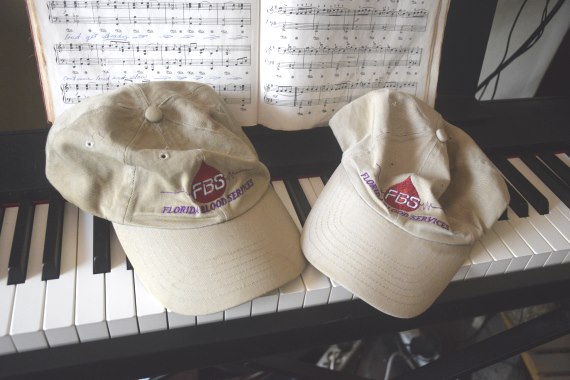 fbs CAP.jpg(L) So, I want to ask: How did he get two caps?!A: Timeline merge.Q: (L) So, when you have a timeline merge, it’s like two different timelines that were going along… Is it like a timeline merge from this timeline to sometime in the past?A: Partly.Q: (L) When you have a timeline merge, does that mean that the timeline that has merged is now a stronger timeline than the two separate timelines?A: Yes!Q: (Ark) So it’s good?A: YesQ: (Joe) Get another one! (laughter)(Ark) I want to ask if this timeline merge was the result of something?A: Current events of a positive nature.Q: (L) So in other words, well… I just kind of had the feeling… I hate to say this, but cutting certain draining family ties seems to have been connected.A: YesQ: (L) I was just spiraling down into poor health for the past few years because I was giving all my energy to shore up people I cared about. And then I realized I can’t do this anymore; I just can’t. I knew that if I continued, I would die before my work was finished. But it’s so hard to do that; it’s like tearing your heart out to just say “No more”. Only afterward did I realize that I was giving all this energy because I was being manipulated by the pity trips.(Joe) And on the very day the second cap appeared, there was news that brought closure to that situation.(L) Yeah, on that same day, the cap appeared.A: YesQ: (L) So it’s almost like we were being shown the symbolism.(Joe) And that was a positive thing for everybody.(L) So Arky got a second cap. A cap is kind of like a crown, yes? (laughter)(Artemis) They want to say something…A: We once pointed out that mass human behavior was a reflection of cosmic conditions. Now is the time when all must be extra vigilant. We also pointed out that STS forces are fully aware of prophetic patterns and will change and twist in order to discourage and put those to sleep who are slack in vigilance. Note the human environment and try to imagine what it represents above!!!Q: (Joe) Well, what’s the human environment doing?(L) It’s just going nuts!(Joe) And what does that represent above?(Pierre) Chaos.(Andromeda) Nuts! BIG nuts!(PoB) Cosmic nuts!(L) Well, at the present time, it’s like…(Artemis) I think they want to say more.A: It is like the story of the wise and foolish virgins which we have mentioned. Another parallel would be the story of Jesus in the garden of Gethsemane. Who will be found sleeping?Q: (L) Well… So what is the important take home message here?A: Consider the relationship between the previously discussed protein antennae and your reality. That determines who you are and what you see.Q: (Pierre) Does it mean that in those times of chaos, higher density STS beings are busy beaming human beings and…A: No. It means that one should be concerned with aligning the antennae to cosmic purposes.Q: (L) So…(Joe) The previous answer was that twisting and distorting prophetic…A: There is a match between future and present frequency.Q: (L) So, you’re saying that we should be concerned about our antennae and stuff now because that is our present frequency, and that is what determines our future. We should be aligning that present frequency with cosmic purposes in order for that future outcome to be desirable?A: YesQ: (Artemis) In a way, we are what we will be. So that means we must be now what we will be then.(L) Okay, so that leads to my question.(Andromeda) All roads… (laughter) …lead to the question!(L) What kinds of practices, thinking, behavior, or whatever actually assist us in our lives to stay safe from hyperdimensional manipulation or harm that can hurt our frequency or muddy things up? For example, I wrote down here what the Catholics do: prayer, confession, sacraments, therapeutic rituals, blessing of objects, occasional exorcisms, that sort of thing. That’s what they do to keep their flock safe. They prescribe seven sacraments and all that kind of stuff. We know that’s not necessarily the precise cup of tea that does the entire job, but it’s not bad, and certainly they were onto something with some of that. I’m not going to throw the baby out with the bath water here. So, what I want to know is what are good, beneficial, protective practices?A: You have made a thoughtful list so please read it!Q: (L) Well, alright… I’ve made a list. To protect oneself against hyperdimensional manipulations and harm, I’d say one of the primary things is to avoid dissociating.A: Yes.Q: (Artemis) And don’t feed negative thought loops.(L) Yeah, if you’re dissociating, number one is you’re in a fantasy, which is not paying attention to reality. Number two, you’re having negative thoughts and getting into negative thought loops. That seems to me to be one of the most important. Am I right on that?A: Indeed!Q: (L) Okay. The next one is diet. If your diet is crappy and you’re taking in all those chemicals that the STS forces have manipulated their Earthly representatives to put in and on our food to poison us, that can get in there and mess up our proteins and mess up our antennae. So, diet would be a second thing, yes?A: Yes!Q: (L) Okay. In relation to diet, I’ve put down keeping regular hours as much as possible, having a balanced colon biota… that sort of thing. Okay, the next item on my list is: sharing impressions and troubles.A: Big one! So many are reluctant to share thoughts, impressions, worries, fears, etc. This dramatically changes the inner landscape and can even shut down the receptors so that you are more subject to STS manipulation of thoughts and feelings via mechanical means!!Q: (Artemis) Sharing is VERY important.(Joe) By mechanical means?(L) Mechanical would be chemicals, beaming, etc… So, are you saying on the other side of this that the act of communicating or communion with others or sharing can actually help to overcome some of those mechanical means of interference?A: YesQ: (Artemis) If you’re not sharing, you’re basically having an inner dialog with an echo chamber. You’re not getting any real feedback or information or perspectives. And then it is easy to spiral down into wrong thinking.(L) Yeah, that’s a good point: If you’re not sharing, you’re just in an echo chamber! If you’re keeping yourself to yourself and closing up, you’re in an echo chamber. Then you are more susceptible to the STS manipulations and maneuvers.(Andromeda) And nothing can help correct it.(L) Yeah. So the next one on my list is: making amends when possible to the wronged person, and when not possible making those amends to the world at large. I’m aware that there are situations where you may have great, great regrets where it’s just not practical, or it would just make things worse to try to make amends. Therefore, my thought is that the thing to do under those circumstances is to…(Artemis) …seek redemption by helping others.(L) Yeah, achieve redemption by giving to the universe and others in need. I mean that in terms of thoughts, time, energy, whatever.A: Yes.Q: (L) Okay, so that’s not a big hot one, but it’s good. The next one I have is conserving energy and not feeding STS dynamics.A: Big one again and one of the most difficult because STS uses many tricks and traps to suck people into negative dynamics so that they become food.Q: (L) Of course, when you become food, you’re feeding the STS side and empowering it against not only your own best interests, but also against the best interests of STO itself. It seems to me that it’s kinda like psychopathy. They try all kinds of bluffs and meanness and nastiness and so forth. When you’re strong, strong, strong through all kinds of terrible actions or treatments on the part of, say, a psychopath, the last-ditch maneuver, when they know they can’t get you any other way, is the pity trip. They induce you to feel guilty. Feeling guilty or feeling sorry for them is like… it becomes basically food.A: Guilt is basically an ego thing of a very covert nature.Q: (L) What does that mean? Does that mean that…(Pierre) It means that the victim seems all weak and miserable and…(L) And it makes YOUR ego feel good to feel like you can fulfill their wants and needs.(Artemis) Or you feel like you’re being compassionate. It’s like false empathy, almost.(Pierre) And often the one who generates this pity around himself, at the core, there’s an ego trip. There’s a feeding on it.(L) For them it’s an ego trip, and when you give in to their guilt trip, you’re feeding the STS part of them first of all. And then I guess secondly, you’re feeding your own ego inside yourself because you feel like a savior or needed or like you’ll get something. It’s that dynamic of the feminine vampire! The waif. “If I can save this person or do what they want or need or whatever, then there’ll be something for ME!”(Pierre) And this discussion suggests that for a long time we talked about how important to see reality as it is. But from this exchange, it suggests to me that beyond the thoughts, very important is also to have the right feelings towards the right person in the right context. Is that right?A: Yes.Q: (L) Alright, let’s move on to the next item on my list. The next one is… I put this on the list, but I dunno if it should be there. I thought it was something that would be useful: to connect with ancestors and honored saintly type people in 5D for protection. I thought that that would be kind of a useful thing. I think people should find out if they have any ancestors or deceased relatives or somebody who were good and decent people who one can talk to mentally or communicate with by writing letters to them, or dream communication, and ask them for protection.A: YesQ: (Ark) And if you can’t find your ancestors, you have to find someone else’s ancestors!(L) Well, that’s true. You can hook up with somebody who has good ancestors, and their ancestors become your ancestors by you having shared realities. You’re opening up and sharing your worries and troubles. The good ancestors of any group or any one person in a group kind of become the good ancestors of other members of the group.(Pierre) And here you mentioned not ALL your ancestors - just the good ones. The same is true for the saintly figures. I think people should be aware that there are many saints who were not saints and other people who were vilified who were actually good.(L) There are saints who were made saints, but they weren’t actually very good people. And then there are other saints who deserved that title. That’s a good topic for discussion… not a C’s discussion, but rather a discussion amongst people. Another thing I thought it would be useful for people to do would be to guide the newly deceased. If there is somebody in your circle of acquaintances or group or whatever who is in the process of passing over or recently did pass over, you could in some way help guide them in the reality to which they may not be accustomed (obviously), but mainly because of their thought patterns during life. So many people in this materialist-driven world do not think that there is an afterlife or another world. When they get there, they don’t know what to do! They don’t even realize who or what they are or which way to go. Is that a good one?A: Yes but for certain people obviously.Q: (L) That’s not something that everybody should do. But if you have a loved one who’s dying, it’s certainly not going to hurt to talk to them frankly about the process they’re going through and what to expect. Another thing I put on my list was when you are in a group situation or in our particular kind of group, one of the things we’ve always tried to use to bring people to full awareness of their reality is what we call the mirror. In some cases, it’s a very delicate process. In other cases, it’s somewhat unpleasant. Well, it’s NEVER pleasant. Unless you’ve gotten to the point where when someone tells you you’ve screwed up, and you can genuinely respond, “Oh, thank you for telling me!” Hardly anybody does that sincerely though, because it’s not as simple or as easy as just saying those words. So, it seems to me that this process that we undertake is kind of an initiation. Is that one way…A: Yes but should be handled carefully as many are not ready for that advanced work.Q: (L) Oh, and there was one thing I had at the bottom of the list. I guess it goes with diet. I thought it was a good idea to fast one day a week.A: Intermittent fasting will do.Q: (L) Okay, so obviously prayer is a good thing. Is there something else I missed?(Chu) Singing together.A: Yes! Something you realized lately as Chu just said!!Q: (L) Singing together - and it has to be singing the right songs. I was experimenting with this the other night when we were doing karaoke just seeing how people did when you start them out with certain songs and then move on to different levels. Everybody did pretty well, I think. They were pretty comfortable with it. I think getting an order of songs to sing in a certain order of a certain type might be useful. Then if everybody was singing the same songs around the world, would that be kind of like a limbic link up?A: Yes!!Q: (L) So, I guess I’ve covered everything. Well, I have Divination on the list… For everyday use, we use I Ching, and I think a lot of group members do the same. I think we’ve got that covered. One thing that I was noting down on my little list here was that the Apostle Paul listed things to avoid, and then things to enhance. The vices that he listed, things that one should avoid, were: fornication, licentiousness, enmity, strife, jealousy, anger, selfishness, dissension, envy, drunkenness. Well, that’s all pretty standard. I think it’s a good basic list and you can apply it in different ways depending on your circumstances. Then he listed the virtues: love, joy, peace, patience, kindness, goodness, faithfulness, gentleness, self-control. Self-control was kind of an interesting one for him to have on that list. And: no self-conceit, no provoking one another, and no envy. Then he said at the end of his list, “Whatsoever a man sows, that will he also reap”, and “let us not grow weary or lose heart.” So, I thought that those were rather positive things to think about.A: Most important to remember the “sowing” part in the context of this discussion.Q: (L) Oh, you mean about your antennae and how your antennae determines your future. What you sow, you reap. So, if you’re not taking care of your inner landscape and the immediate world around you in terms of your group and your associations and so forth, you’re screwing up your antenna and then you’re going to have a bad future because your antenna will attract the wrong things. Is that what you mean?A: YesQ: (Artemis) Basically foresight is very important.(L) Yes. Okay, let’s take a short break.[INTERMISSION](L) Well, has anybody thought of any questions now?(Chu) The other thing is doing Eiriu Eolas together and crystals and stuff. But those are already being done.(L) Yeah, I was thinking of what to add on. Well, let’s ask…A: Indeed those are an important part of the self-tuning process.Q: (L) Okay. So, is there anything that I didn’t have on my list that should be on the list?A: Not as such.Q: (L) I guess we can expand it as we see fit. Anyway, it’s become apparent that the long drawn-out process of this passing through the Wave… I mean, yes, we see the weather going nuts, we see humanity going nuts, fireballs increasing, earthquakes, volcanic eruptions, and all of those things. But it seems to me that because these things come upon us gradually and then become commonplace, people tend to start thinking nothing is really going on. They may think this is the worst it’s going to get, nothing is really going to happen. I see that all around. But the ancient prophecies said that the transition to a new reality is like a woman in child birth. You start out having smaller pains, and then finally you get to the point where there’s the whole birthing process which is somewhat wildly messy and climactic. Right now, it seems like we’re in that long period where people become acclimated to chaos. And they think, “Oh, well! This isn’t so bad. If this is the worst it can be, I’m just going to have a normal life.”(Pierre) Another thing that helps this normalization of chaos is that the evolution is not linear. It’s not like you have 10 tornadoes, then 15, then 20. Sometimes there are periods of calm. So it helps the wishful thinking part.(L) Yeah. That’s the way it works. I guess that’s why people are easily led astray or they’re led to think that this is the worst it’s going to get and so they can go along and live a normal life. I suppose in some ways, you COULD live a normal life… and we do encourage people to do what they can in the world as long as it doesn’t beat them down or suck them into complacence or sleep.A: One thing to consider is this: Is the so-called “normal life” one of expansion of STO or is it one of contraction to STS?Q: (Artemis) That depends on the perspective of the person. A normal life for a normal person I guess is more STS.(L) Well, I think the biggest problem for some people trying to just live a normal life is that when they do that, they’re surrounded by other people just trying to live a normal life according to the materialist paradigm. That tends to make it impossible for them to open up, communicate, share, and do all the things on this list we’ve made. They can’t really do it with most people out there because most people are not attuned that way. Therefore, they fall into confluence like Mouravieff said. They become less and less awake and aware, and their antennae shut down. They spiral down into kind of an STS black hole.(Joe) Of course, they tell themselves that that won’t be the case.(Ark) I would like to make a comment. I think to a large extent, we don’t really know what’s going on around us. Whenever I go out and see what people are doing, all these young people are just like this [mimics walking around staring at smartphone in their hand]. This is their normal life!(L) With their phone in their hand. Or earbuds in their ears, shutting out interactions with others.(Ark) And this is normal life. There is no normal life at all!(Joe) That’s it.(L) So going to so-called normal life is really going to abnormal life. The only place you can have a truly normal life is with a group of people sincerely seeking to grow and change…(Chu) That’s the question people need to ask. There are people who are being tempted by these ideas of a normal life. They need to remember and ask themselves is the world they want to live in normal? It’s NOT normal. Anything they’re imagining now is a romantic idea of what the world is really like, but it’s not.(Joe) It’s the Grass is Greener syndrome. All they have to do is look at the world around them, and then think back to the life they had before they were involved with trying to grow and develop and tune the antennae.(Scottie) I don’t remember if it was Gurdjieff or whoever, but there’s that saying that once you “wake up”, going back to that previous “normal” life is not possible. It’s not that you can’t do it. You can! But at what cost? There is always a price to pay. So it’s even worse than just romanticizing, at least in some cases.(Joe) The longer it is that people are involved in working to become real, and realizing what work it really is, the less they remember and the more they romanticize the life they had before.(Chu) The pull is so strong.(Pierre) And about what Ark said: that’s their life. The face stuck to the screen. It’s interesting in conjunction in what we said about how to conduct a healthy life and remove ourselves from STS influences. Imagine the antennas of people doing that and eating crap…A: We warned strongly about electronic devices years ago!Q: (Pierre) It has reached epidemic proportions. Most of who we are and what we see and what we think is defined by our receivership capability that is defined basically by protein structures, we are receivers basically. Imagine when you saturate a receiver with destructive radiations from devices? It must be a feast for STS.(L) And if you don’t have a group with whom you can talk about everything to try to counteract that and bring things to the surface… If you’re not in a position where you can manage some things about your diet and regular hours and demands made on you and so forth, in this reality we’re in right now you’re freaking toast! Anybody got any other questions?(Pierre) I wanted to ask about Notre Dame de Paris. Was it an accident?A: NoQ: (Pierre) Now, a lot of conspiracy theories are about this massive real estate project, making money, etc. What was the fundamental motive of this arson at Notre Dame?A: Destruction of symbol: Our Lady Mother, i.e. Earth.Q: (Pierre) I noticed often in those false flag operations they have prepared in advance a conspiracy theory for the mass audience. Here the conspiracy theory is money. It’s about getting oil, getting fancy buildings. But really, behind that, the real perpetrators are working on deeper things like symbols, ideologies, feelings.(L) Symbols are so important. It’s like the movie V for Vendetta. He was talking about Parliament as a symbol.(Chu) It’s the collective unconscious. And how did they do it? Was it thermite or what?A: Normal fire elements. It didn’t take more than that.Q: (L) Accelerant of some sort. And then it’s in such a place that it’s hard to get any firefighters in there, and there were delays. So, is it possible that STS forces were controlling the minds and hearts of the people involved setting the fire and dealing with the fire?A: Yes!!Q: (L) Okay, any other questions?(Pierre) But it was not a normal citizen thinking…(L) No, it was controlled individuals.(Pierre) Isolated individuals, or intelligence group organized?(L) I would say it’s probably what we call the crypto-geographic thing working on a lot of people.(Pierre) Not Mossad?(L) I don’t think it has to be Mossad all the time.(Pierre) It feels very cabalistic here. Christianity is the old time enemy.(Joe) If it’s social engineering, if it’s an attempt to affect the mass mind by destroying one of the symbols, that would play into the…(Pierre) Let’s ask: Who did it?A: Not one entity. Fire was set by manipulated Muslim group.Q: (L) And who was manipulating the group?A: Your favorite STS intel agency.Q: (Joe) Mossad?A: YesQ: (Pierre) Yeah.(Joe) It was basically a terror attack.A: YesQ: (Joe) It’s the same modus operandi: a bunch of manipulated Muslims.(Pierre) But this time, unlike similar scenarios, the media didn’t point the finger immediately to some Muslim terrorists. It would have been a perfect opportunity to further demonize the Muslims and push up the clash of civilizations. Why didn’t they offer to the public audience a Muslim patsy?(L) Well, in case you haven’t noticed, they haven’t been doing that so much lately After the last couple of Muslim incidents like the Charlie Hebdo and Muhammed Merah, everything got turned around! Now Muslims are the oppressed! They are a protected species!(Joe) The agenda over the past number of years has been to create in the minds of Western Christians the idea that Muslims are evil terrorists. And then whenever the programmed people rise up and say, “Muslims are evil! We don’t want them here!” the manipulators tell them that they’re evil racists and they should shut up. So, people have already kind of assumed that it was Muslims…(L) They put them in this situation because it’s cognitive dissonance.(Pierre) So they are so programmed into thinking these thought patterns that you don’t have to give the patsy.(Joe) There were so many other events around the ND fire about other Christian churches with fires or attacks. There was a lot of suggestion that Muslims were doing it.(L) They have manipulated things around now to the point where Christianity can be basically demonized and destroyed after they’d already manipulated Christians to think that Muslims are terrorists. So now, they’re the bad guys for thinking what they’ve been manipulated to think. They’ve essentially put themselves in the position of being subject to destruction.(Chu) It’s like a super-evil way of gaslighting people.(L) It’s insidious. As far as I can see, Islam and Judaism as they are practiced today based on what Israel Shahak wrote, those are the closest things to materialistic Satanism that I’ve ever seen. And I’m not whitewashing Christianity either, but there are some foundational things about it that were truly good and benevolent.A: YesQ: (L) If people could get back to the original Paleochristianity then the world would be a different place. But you’re certainly not going to get there by materialistic Darwinism.(Pierre) But when you look at history with a lot of distance, the feeling I get is that the most fundamental dynamic is that: the destruction of Christianity. And all we see today is…A: How do you propose that they could make it possible to destroy Christianity?Q: (L) Well, exactly what they’re doing. Set up an opposition and then defend the opponent as a downtrodden minority.(Joe) The point is that… I mean, you have in your head that there’s going to be some kind of clash of civilizations, but that doesn’t seem to be the point. If you look at social media today, they’ve gotten to the point where Christians are denounced as basically atavistic racist backward nutjobs. When they…(Artemis) I think they want to speak…A: It was the plan all along. Beware! It is coming to fruition and only those who stay awake and aware can navigate. The STS forces are determined to quash awareness and the possibility of seeding a new reality.Q: (L) So you’re saying that - and I guess you’ve said it before - that the importance of tuning the antennae of a group of people, the importance of staying awake and aware, is because you then become a receiver for creative energies?A: Yes yes yes!!!Q: (Joe) Is it that people who have a certain awareness which is equivalent to information or ideas or conception of the world in their mind, that this contributes building blocks for a new reality?A: It is not that those who endure to the end will be saved, but that those who endure to the end shall save others. It is your choice to be among those who choose to be a part of the vanguard of the new reality!!!Goodbye.(L) So that is basically being addressed to anybody who reads this session.(Andromeda) It’s not just surviving or enduring that’s the point.(L) It’s to survive and serve others!END OF SESSION27.3	August 10, 2019Laura, Andromeda, and Artemis at the boardPierre, Joe, Chu, Ark, PoB, Scottie, Niall, Noko the Wonderdog, The Lunar Module, Pikabu zee CatQ: (L) Are we ready? Today is August the 10th, 2019. [Review of those present]A: Elaleia of Cassiopaea here. Be helpful to one another.Q: (L) Is that a general statement of your orientation or a specific characteristic of tonight’s session?A: Close.Q: (L) So, back in July we went to Paris to this paranormal conference. Ark met this fellow who has put together this healing method, for lack of a better term. But he doesn’t say that he does any healing. He says he just helps tune your body so that you do your own healing. He says it connects you to the information field so that you can acquire the information you need into your energy field so that healing takes place. He had some kind of strange name for the method… What was it?(Chu) “Original Bioquantics”(L) That’s really weird. Anyhow, he admitted that it had nothing to do with quantum physics or quantum anything, but he didn’t know what else to call it because it was so strange. So, since the guy is in Spain and his workshops are in Spanish, Chu went off to learn the technique. She came back with the information and some gadgets and walked us through the procedure, that is, me and Andromeda, so we could get a feel for what it is. After we witnessed it and played around with it a little bit, we came up with the idea that it should be renamed to something like Hyperdimensional Harmonic Optimization (H2O) because that seems to be what is really taking place. Obviously something is happening; the testimonials from practitioners were amazing and Chu witnessed some interesting results during her week there. Without going into more details about it now, we want to ask some questions. So, first of all, is this is a therapy that is worthwhile for us to pursue in terms of learning, practicing, experimenting, etc.?A: Indeed, as you have felt some benefits already.Q: (Andromeda) Is the form that it’s in right now good enough, or should we look to improve it?A: Good idea!Q: (L) Okay, so there are these little devices that are being used. First, the inventor was calling them filters because they’re kind of like little round filters for a camera. They involve the use of little bits of gel film as used to be used in the early days of color photography. Then he decided that filters might not fit, and that he wanted to call them “tuners”.(Chu) Harmonizers.(L) Harmonizers, okay. So what is it about these “filters” that makes them respond - that is, harmonize and detect or whatever they are doing?A: It is not the “filters” it is the practitioner.Q: (Andromeda) So theoretically the person could just use their hand, or does there need to be a device of some sort?A: The “tuners” tune the practitioner.Q: (L) Well, let’s go through some of these questions that we have written down here. Then we’ll come back to some other things. During the process of this procedure, does it in any way open the person up to any kind of negative influences hanging around or whatever?A: Not really unless the person is a psycho with attached entities.Q: (L) Okay.(L) Okay, so the theory is that the process helps the person to connect to the information field so that some part of them can make choices to heal or improve or somehow change their life or whatever. The question is: At what level is the person’s choice made at? Is it the subconscious taking over here, or is it the higher self, or what?A: Not the subconscious which is more or less bound to and driven by the genetic body. In this process, it is at the interface between the spirit body and the hyperdimensional body as you have been calling it. Otherwise known as the 4D body in the process of growing.Q: (Andromeda) So that’s the part that makes the choice of what to work on.(L) Okay. Now, part of the procedure, according to the inventor, involves feeding information into the field of the person at some distance from the body, which is kind of like what made me think of it as hyperdimensional. Having read Lethbridge’s work on dowsing and how he had to increase distances to dowse into other dimensions… he kind of discovered this accidentally and it’s a cool story. So, there are these images that are more or less waved around in the person’s energy field at various distances, and he says that this consists of information being fed in, and there’s a whole stack of them of the images. The practitioner uses a combination and dowsing and kinesiology to select the one that is appropriate for the individual to give them the information that they need. Then you apply it into the field with certain gestures. We looked at all of these pictures. They’re just small photographs, most of them very ordinary, or even like nothing at all. We looked at a lot of them, and they seem to be almost random places all around the planet. In general, are these images and the information they contain safe?A: The dowsing process insures the proper selection.Q: (Joe) What’s special about the pictures?A: About any place on the planet has an energy signature that can be captured by photographs. Any person with a multiple incarnational history can respond to any number of such photos. In a large enough collection you are bound to get some hits. You can expand the photo collection yourselves.Q: (Chu) So it’s an energy signature that the hyperdimensional/spirit body is taking in. But why does that make you make different choices?A: You can tune in to yourself in the past or future thus gaining insight or strength. Or it can simply be a “thought” of the cosmos.Q: (L) So that’s why you mentioned the multi-incarnational thing. If there’s a photo of a place on the planet where you may have had some past life or future life or some energy signature that in some hyperdimensional way is somehow… relevant to you. Then that information can be given to you. So, for example if there’s a picture of a place where you were or that was known to you in a past life or in a future life, the experiences of that life or whatever could be transmitted to you in a more dynamic way across the dimensional fields. Or what they were saying: It could be a thought of the cosmos. Maybe that place is just for… I mean, you’ve got neurons in your brain firing all the time. How do we know that the whole planet and all the biosphere and solar system… It may be some kind of big brain or something. Maybe that’s just a little snippet of the brain of the cosmos.A: YesQ: (L) So I’m on the right track there.(Joe) That would suggest that it might be traumatic or unsettling for some people if they’re tapping into dynamics or energies from a past life. It’s not always going to be a pleasant experience.A: Sometimes there are things that need resolution.Q: (L) So sometimes you open up something that needs to be dealt with. It’s not all sweetness and light.(Chu) What about our question about how to make sure that you’re not interfering as the practitioner?(Andromeda) Yeah, how do you not influence the choosing of the spots or filters or the pictures?A: That is possible. One way to train is by practicing with dowsing lost objects to sharpen your sensitivity.Q: (L) Somebody who’s not real sensitive could tend to overlay their imagining onto what they’re doing. But a person who is sensitive and who has trained their sensitivity will be feeling what the body that they are working with is communicating to them and it will create a correct feedback.A: YesQ: (L) You have to practice separating yourself from it. And that’s why I guess it’s better to practice searching for lost objects because you get feedback from more or less neutral objects. Anything else?(Joe) Where did this guy get the idea from?A: Putting flashes of inspiration with knowledge acquired.Q: (L) Well, I just have a problem with him being a vegetarian and stuff. (laughter) I mean, did he ever apply the method to himself and inquire what’s the best thing for him to eat?A: An example of a “physician” who does not take his own medicine.Q: (Artemis) Didn’t we get the inspiration for Ã‰iriÃº Eolas from a guy who was a vegan?(L) Yeah, that’s true. So you can be a vegan and come up with ideas. Maybe it’s because vegetables are more attuned to the Earth and its vibrations? I dunno.(Pierre) We didn’t ask where the flashes of inspiration came from.(L) Why would we ask that? I mean, are we gonna try to narrow this down to STS or STO? Is that what we’re going after?(Pierre) Well, yeah.(L) Why can’t you just ask that question?(Pierre) Well, there might be other forces. Is his inspiration STO and/or STS?A: In Marcel’s case, STO dominates his “flashes”.Q: (Andromeda) Okay, so I just want to make this clear. So what they said so far is that it’s pretty safe to do, it can be improved upon a little bit, we can take new pictures, and the filters are okay to use as they are.A: Yes, and eventually you won’t need either filters or pictures. They are, in a sense, training wheels.Q: (Chu) Would it be worth it to get the other filters and protocols?A: YesQ: (L) Is that true for anybody? Anybody can just do this procedure?A: Like playing music or singing, some are more gifted than others.Q: (PoB) Should the pictures be taken by us, or they can be found on the internet?A: Take them yourselves. Some unusual photos that attract you strongly can be downloaded.Q: (Joe) Leclerc parking lot! (laughter)(Chu) Arky has to go take pictures when he rides his bike to the store!(Pierre) Well, Arky already has thousands of pictures.(Andromeda) Meteor showers. Or crystals. Lots of cool photos we could try.(L) We might even come up with better pictures.(Chu) What about pictures taken of the crystals that we charged?(Artemis) That reminds me, we wanted to ask if playing recordings of our voices singing will charge the crystals.(L) If we want to charge up another batch of crystals, can we record ourselves and then play the recording on a repeating loop on the crystals and make them supercharged that way?A: Yes!!!Q: (Artemis) So we can just leave it on repeat for like DAYS! (laughter)(L) Well, we could just make the recording and people could download it or something and play it.(Artemis) Do It Yourselves! Geez! (laughter)(PoB) The first crystals in the world charged by YouTube videos.(L) Oh… Our singing is just not that great.(Andromeda) Only the crystals like it.(L) We’d have to practice and sound good.(Ark) We also want to know if the place where this procedure is being applied needs to be chosen with certain selection in mind because there are some places that are good and some places that have wrong vibration. Even inside the house, one place is good, and another is not. So, is it important, and if so, where?(L) In other words, is it important to pick the place where you apply the therapy?A: Moderately, but most calm places will do.Q: (Andromeda) What about the orientation of the person’s body? North and South?A: Head to North is always good for such things.[ -= INTERMISSION =- ]Q: (L) Alright. You say that these little tuner things are like training wheels. In what sense are they like training wheels?A: They manifest and/or connect to energies of a very subtle nature. Recall the experience of Lethbridge and the pentagram/triangle.Q: (L) We’ll have to look that up, but I remember it was weird. I think it’s in Secret History or The Wave somewhere.(Andromeda) So there really is something to the filters… A clear plastic disk with little jellies inside?A: Color and composition.Q: (Ark) Are there other known practices that so to say achieve similar results? Do people somewhere in the world practice something in a different way but essentially producing similar results to this procedure?A: Traditional magnetizing by a gifted individual.Q: (L) But it has to be a gifted one. It can’t be just any old body!(L) How does it work?A: The main element is the use of the practitioner’s system to help balance the patient. Done properly, the practitioner is a conduit. This energy engages with the information in the tuners and images.Q: (L) The energy engages with the information in the tuners and images to do exactly what?A: Transmit that information to the patient.Q: (L) And what does that information…(Pierre) It’s a kind of rebalancing?A: YesQ: (Joe) What information is in the tuner?(L) Didn’t they just say it was kinda like that business with Lethbridge? Does it matter that the pieces of gel move around in the filter tuners?A: Yes important. The arrangement morphs!Q: (Chu) Well, I guess we’re gonna have to…(L) I can’t think of any other way to get to it. We’re trying to talk about something that’s hyperdimensional, and we don’t even know how to go there.(Joe) For some reason, the material in the tuners and the color acts as a receiver or conduit or something for information.(L) Is it kind of like a sieve?A: Yes!Q: (L) So when you’re moving it through the person’s energy field, the configuration of the elements and the motion sieves out or combs the energy?A: YesQ: (Joe) So it aligns the fibers of the energy field…A: YesQ: (Joe) …in a specific way so that…A: YesQ: (Joe) …they can receive information… I’m just pulling this out of my…(L) You’re channeling!(Joe) Carry on. (laughter)(L) So it’s actually like when you put a magnet under a piece of paper with iron filings on it.(Chu) That’s how Marcel explained it. He had a box with screws in it.(L) I guess when it’s better aligned it’s better able to pull in and pack more information.(Pierre) It holds more by definition.A: YesQ: (L) It helps organize. Okay…(Joe) It’s like having a bunch of receivers that are all aligned or pointed in the same direction. Whatever!(Chu) Well, in the quantum body protocol, you have those tuners that are for organizing information that you supposedly have already. And the other ones - the clear ones - for receiving new information.(Joe) You see, it’s important. We’re not just being nitpickers here. It’s important for people involved in it to at least have a conceptual idea of what’s happening - even if it’s only very vague. Then you can kind of engage with it yourself and help it along.(L) Well, that’s kind of puzzled me. These little bits of gel in these tuners are just like floating around in there. They move around. So I guess the energy of the practitioner and the energy of the patient somehow interact to arrange them…(Andromeda) And some of them are even shaped like triangles or rectangles in addition to being different colors.(L) I remember, it was triangles that Lethbridge either drew or saw… I think he drew a pentagram or something to keep this witch away from his house. And then he woke up and there were triangles of fire at the foot of his bed; or maybe it was vice versa. It bounced back on her. Anyhow, there were triangles of fire involved somehow. So, the hyperdimensional view of this pentagram was a triangle of fire. It was something very different in another reality than what he could see. And I know that on a couple of occasions when I’ve had these visionary spells, it’s like everything in this reality becomes living, moving light. You have no idea when you look at ordinary reality what a hyperdimensional view of that reality is.(Chu) You saw the picture on the web site of the quantum body?(L) Yeah.(Chu) He showed a picture of a man standing, and it was all a bunch of little dots all around the body…(Ark) This is something that we somehow neglected because he draws these pictures and he talks about these pictures. But what you learned until now has nothing to do with his getting pictures. So what about this getting pictures? It is higher level or something?(Chu) You mean the images he got?(Ark) How did he take these pictures? Will you be able to learn next time?(L) Probably not.(Chu) The only way would be to get him here and get him to explain it to you or something. Is he using the filters, or…(Ark) The way that he talked to me and the way he puts it in his books… he is able to SEE somehow?(L) So he has flashes of inspiration and he sees things.(Ark) These things like Castaneda or whoever was seeing the…(L) The flyers. Or the energetic body, the ball of light.(Chu) He said he was using the filters and testing thousands of times.(Scottie) Maybe he just kind of dowsed for the pictures in a sense.(L) Okay, I’m getting tired. We’re gonna have to wrap it up soon. Next question?(Ark) Yes, is the moon partly hollow?A: YesQ: (Ark) Is this theory of this Polish geologist about how the moon formed true?A: Close.Q: (Ark) Is his idea about earthquakes also partly true?A: YesQ: (Ark) Okay. Can quantum theory be derived from General Relativity?A: NoQ: (Ark) Oh my goodness! I’m done. I’m depressed. (laughter) So what should I do? I was working for four years on doing that?! And now you say it cannot be done? What should I do?(Artemis) He’s lost. Help him!(Ark) Please?A: Keep trying. It will lead to unexpected discoveries.Q: (Ark) I’m done.(L) Can we get a fan that blows over here? I’m getting REAL hot…(Artemis) Oh yeah, that’s great…(Scottie) Aaaah!(L) Now… What was it that you wanted to ask, Niall?(Niall) Current events questions. What caused the blackout in the UK?A: Sabotage.Q: (Niall) Is that the same people who did the sabotage in Argentina?A: YesQ: (Niall) Geez. Why would they want to target the UK?A: Create chaos.Q: (Niall) They’re nuts. Was there more than one shooter involved in the Texas shooting?A: YesQ: (Joe) Standard operating procedure.A: Yes Greenbaum type programming. We have discussed this before and are surprised that you have forgotten.Q: (Joe) We haven’t forgotten. I guess we don’t need to ask questions like that anymore.(Niall) What happened to the Russian navy submarine that blew up in July?A: Sabotage.Q: (Scottie) I think the answer to all those is: sabotage.(L) We want to know what happened to Pierre the other day when he fainted?A: In case you did not notice, a great wave of negative energy circled the planet over the past few days, affecting those who are vulnerable due to lack of awareness.Q: (Artemis) What happened?(Andromeda) There was all kinds of stuff like multiple shootings and…(Artemis) Yeah, but why and from who?A: General chaos generated from 4D STS sources.Q: (L) Okay, are we done?(Artemis) Wait, wait, wait! I have a question! On the subject of past lives, is it possible for a person to remember past lives that belong to family members and to think of them as their own?A: YesQ: (Artemis) Is it due to like genetic memory maybe?A: YesQ: (L) Also could be like psychic closeness… tuning in.A: YesQ: (Artemis) Is there an optimal time for people to pray?A: Early morning before dawn.Q: (L) Just before, or as the sun rises?A: YesQ: (Artemis) Why is that time preferable?A: Energy of Earth has quieted and there is a gap just before the energy of the sun returns.Q: (L) So there’s like a gap that you can escape through into the cosmos.(Artemis) So it’s kind of like the internet. When everyone’s sleeping, the internet is faster!A: YesQ: (Pierre) Is there such a thing as the Ashkenazi genetic profile?A: Yes, but it isn’t Semitic.Q: (Pierre) Yes! What are the origins of this genetic profile?A: Ask another time after doing homework. Goodbye.END OF SESSION27.4	December 28, 2019Pierre, PoB, Joe, Chu, Ark, Scottie, Gaby, Niall, The Lunar ModuleQ: (L) Today is Saturday December 28, 2019.(Andromeda) St. Innocent’s Day.(L) [Review of those present](Artemis) And puppies.(L) So, hello!A: Hello to beloved ones. Cassiopaea calling. Fear not; All will be well! Wave effects produce many unusual manifestations and chaos.Q: (L) So, you’re saying that the recent events with which we’ve had to deal and news we’ve become aware of is all part of chaos caused by the Wave?A: YesQ: (L) And why does it manifest in this way?[Personal questions redacted.](L) Okay. I guess we should ask some general questions. Maybe I’ll ask about this book I just finished about Paul and the Gospel of Mark. Have I pretty much laid things out as accurately as possible?A: And more than that!Q: (L) In this recent book I read about Paul, it basically exhibits what Paul was seeing or perceiving in his visions, or his conversations, or his channelings with Jesus I guess you’d call it. It’s pretty much what we have received via this communication. Now, this guy interprets righteousness as absolution. I would like to ask about this absolution/righteousness issue. What did Paul actually mean?A: Something rather like what you and others have experienced as “cleansing” or “opening” of the conscience as Gurdjieff described it.Q: (L) So in other words, this getting “saved” or “made righteous” or having absolution or whatever is not necessarily an instantaneous thing?A: Exactly. But it can be in rare instances.Q: (L) But for most people, it would be more like what Jeanne De Salzmann describes in the First Initiation. First, you have to get to the point where you can really see yourself, see your lies, see how you have identified with your false personality, and grow that spiritual part of yourself which is the “spirit self” as Paul describes it - as opposed to the fleshly self. Paul says that flesh and blood cannot inherit the Kingdom of God. What he means is not necessarily that you have to die, but that it is that inner self, that awareness, that conscience, that spirit self that has to be brought to awareness and then grown and solidified, more or less. That is being “saved”, so to say.A: YesQ: (L) And that’s pretty much what Paul says because he doesn’t describe it as an instant process. He says you need to work out your salvation with fear and trembling. So it’s something that requires work and time. And yet Christianity as it exists today has distorted this to where they say, “Oh, all you have to do is come down to the altar and say you believe” and that’s it. That’s just not the way it works.A: Consider that much editing and confusion has entered the texts for impure purposes.Q: (L) Impure purposes… You mean like people seeking power and control?A: YesQ: (L) So am I right that the Book of Mark was an amalgamation of elements of Paul’s Christ overlaid on Judas the Galilean, and the Judas the Galilean figure was completely stripped of his revolutionary character and that sort of thing?A: YesQ: (L) So there was a Jewish Christ, and there was Paul’s Christ. They were combined to make Jesus of Nazareth, the hippy who went around in sandals doing miracles?A: YesQ: (L) Any other questions?(Joe) Who was Paul’s Christ?A: Caesar!Q: (Joe) Did Paul know that?A: YesQ: (Niall) Ave Caesar!(Scottie) BOOM!(Andromeda) Did we want to ask about Betelgeuse or any of these disappearing stars and changing galaxies and stuff?(L) Yeah, there’s been a lot of REALLY weird stuff going on in the whole universe! It’s not just global warming anymore.(Artemis) The stars are burning! We’re killing the stars! (laughter)(L) I mean, it’s… Betelgeuse looks like it wants to blow up, galaxies are acting weird… Can ya’ll remember all the different things have come up in the news lately? Stars dimming or getting brighter…(Chu) A lot more comets.(L) More comets than ever before.(Niall) Auroras on Mars.(L) It’s just…(Niall) Jupiter has this hexagon-shaped thing on it…A: The wave has many manifestations!!!Q: (L) So we’re basically… Yeah, we need some rejuvenation. We need some real healing so we can last long enough to finish this thing out!A: Yes exactly, and there is more work to do!Q: (L) So is Ark gonna come out the other side of this treatment plan with all the ideas to finish off what he’s been working on all these years?A: Very likely!!Q: (L) Well that’s all very positive. I just hope you guys aren’t playing us along.(Pierre) When Venus was a comet in the solar system thousands of years ago, was the orbital period of Venus constant?A: Became so gradually.Q: (Pierre) Okay, that’s what I suspected. So my next question is: Remember there were five passes of the cometary Venus near Earth. How many years ago each of these five passes occurred?A: You can work that out! No shortcuts! Ask Laura!Q: (laughter)A: Now, we would like to say something of interest to all: Soon things in your realm will become very chaotic and strange. It will give chills to many. Be not alarmed! It will pass and there will be a new reality to explore. Cosmic forces will be displayed and there will be many searching for answers. Be prepared to give the help that is needed. Be together in love and peace. Goodbye.END OF SESSION(Joe) Amen. This is the Word of the Lord.(L) I reckon! This time they’re saying “soon”.(Joe) They’ve said that many times. But maybe this time means soon.(Scottie) Well, when there’s all this crazy stuff going down on other planets and in the universe, maybe you’re slightly more inclined to go, “Maybe ‘soon’ IS actually soon now!”(L) I think they’ve already said that the Wave is already here. We’re already in the middle of it. That’s why everything is so crazy.(Artemis) There’s probably gonna be more weird stuff like crafts and bleedthrough and stuff. People are gonna freak out.(Joe) And they’ll be on Twitter saying, “I just saw this thing running past my window!” That’s when we have to say something amongst all the other 15 million answers.(L) I guess we’ll see. It NEVER is the way we expect it to be! I mean…(Chu) It could be politically weird.(L) Everything went to hell starting with that business in Ukraine when the Deep State came out in the open. What’s-her-name was giving cookies out. Snipers were shooting people to create a revolution there. That was like… The whole LGBTQ-blah-blah every letter of the alphabet started coming out… I mean, have you SEEN some of the shit going on?(Joe) I know, but how many people on this planet find that those kinds of events are strange or give them chills? It has to be something that enters people’s reality that they can’t ignore or deny.(L) Remember way back when, when we were talking about the disappearing frogs? They said it was an effect of the Wave. Then we see all this craziness. Now they’re saying environmentally things are gonna be crazy.(Joe) That’s the only thing that will get people’s attention.(L) Well, they did once say that people need a lot more suffering before the masses wake up, didn’t they?(Joe) The main thing in their thesis is fireballs or space rocks.(Chu) It could be something like what Niall was saying the other day about Trump getting sick or whatever. Something at a national level.(Joe) That’s chaotic, but not strange.(L) Well, it is really bizarre that they’re having so many reports of strange universal changes and stars acting up and that kind of thing.(Andromeda) Stars disappearing, others appearing where they weren’t before.(L) It’s weird…(Artemis) Maybe people will be traveling to other realities or something.(Chu) Things also may backfire, and this year was the stupidities with Greta and that kind of stuff…(L) I would say that maybe part of the chaos would be the snapback from the masses of ordinary people against the whole postmodernist, deconstructionist, liberalist, Marxist stuff… Like the French Revolution or something. And then we’ve got climate chaos for sure.28	202028.1	February 22, 2020Laura, Andromeda, and Artemis at the boardPierre, Joe, Chu, Ark, PoB, Scottie, Gaby, Niall, The Lunar Module, Princess Leia, Pikabu zee CatQ: (L) This is the 22nd of February 2020. So that’s a 2-2-0-2-2-0-2-0. Those are good numbers. We have the usual crew here. [Review of those present]A: Hello to children of future.Q: (L) And who do we have with us this evening?A: Roialiaea for your understanding.[Personal questions redacted.]Q: (L) Alright. General questions? OH! I do want to make a comment. Last session, we were told that things were gonna get really wild and hairy in the new year. And boy did things just kinda blow up in the first couple of weeks! There was the assassination of Soleimani and then the appearance of this new coronavirus and the shoot-down on a plane after the assassination of Soleimani. It’s really bizarre that they used the word “chills” with all these people coming down with this virus and getting really severe fevers and chills…A: More to come!Q: (L) You mean there’s more craziness to come this year?(Artemis) It’s gonna get way weirder!A: Oh indeed! You ain’t seen nothing yet!Q: (L) Oh boy. (laughter)(Joe) Give us a percentage of the coronavirus becoming a REAL pandemic in the sense of global and LOTS of people dying.A: Low.Q: (Joe) That’s what I thought. It’s something else.(L) But that doesn’t mean that there’s not another one waiting in the wings that’s really serious.A: YesQ: (Artemis) It’s just a precursor to the plague.(L) It’s just getting us warmed up.(Andromeda) It’s the movie trailer! (laughter)(L) I have some questions about this Soleimani thing. I was really, REALLY upset with Trump about this Soleimani assassination. I mean, that guy seemed like such a nice guy! He looked like a nice guy!(Joe) He had a funny eye.(L) Didn’t he?(Joe) But was he?(L) Well, the question is was he a really nice guy? I guess that’s not a question I should ask. That’s a value judgment. Uh…(PoB) Nice for friends, not nice for enemies.A: YesQ: (L) Okay. So, the thing that I thought about it because of Iran’s really lukewarm response to the whole thing… I mean, that’s the kind of thing that starts freaking wars! Archduke Franz Ferdinand’s assassination started World War I!! Anyway… So here we get this guy assassinated and we didn’t get WW III already. So, that made me suspicious. And then they had this little response that was like milquetoast.(Pierre) It was scripted all along.(L) Yeah, like it was scripted…A: Back room deal.Q: (L) So are you saying that Trump and the Iranians had a backroom deal to take out this guy Soleimani because the Iranians may have actually wanted him gone?A: YesQ: (PoB) Which Iranians?(Joe) Rouhani and the Ayatollah.A: YesQ: (Joe) So was it decided upon from Trump’s perspective as a kind of gift to keep the Israelis happy?(L) He got to make a grand gesture for his warmongering Deep State and appease Israel, and Iran got rid of somebody that they were getting more and more afraid of.A: YesQ: (L) But still, I don’t think the Ayatollahs were the good guys. So maybe he was a good guy. I mean, come on! Those people (Muslims) make women wear…(Joe) Well… Not the ayatollahs, but…A: Now now! Don’t judge a book…Q: (laughter) (Joe) Why was the Ukrainian plane shot down? Was it actually a mistake?A: NoQ: (Joe) Was it something along the lines that we theorized? The missile system was fooled?A: The systems were co-opted by nefarious agents.Q: (Joe) And would that be Mossad?A: YesQ: (L) Our favorite spy group.(Niall) Does that mean then that the same elements in the Iranian regime that made a deal to take out Soleimani helped to cover it up?A: YesQ: (Joe) Right. They didn’t want a big to-do about it. The point wasn’t to start any kind of conflict.(L) Was anybody important on that plane?(Joe) Not really.(PoB) Was there anything hiding behind the plane?A: NoQ: (L) Okay, next topic? Is the new coronavirus:A) an American or Chinese-engineered virus, like an ethnic-specific weaponB) from outer spaceC) just a natural progression of viral evolution and/or mutation(Andromeda) Or:D) a combination because of this vaccine that got out of control and it mutated on its ownA: DQ: (L) So they were messing around making vaccines, and something got loose…(Artemis) IT GOT OUT! (laughter)(Gaby) It’s like the start of a bad movie.(Andromeda) And then once it got out, it mutated.(L) And there ya go.(Niall) Does that then explain the Chinese response to it?A: YesQ: (Joe) They’re worried about it, but it’s not gonna go anywhere.(L) They’re worried that it could further mutate and cause a real pandemic, but the odds are low.A: YesQ: (L) Okay. Next topic. Oh, there was this weird video that Niall found. It was really weird.Cosmic phenomenon? Strange waves pulse through cloud in skies over northwestern Syria(Niall) It’s a video shown a couple of weeks ago supposedly somewhere south of Aleppo. That’s near the big war zone in Idlib. It’s looking up in the sky fixed on a cloud and there are like waves rippling up through the cloud.A: We told you long ago that there is a large portal over the Middle East. This was a breaching of the realm curtain.Q: (L) So… Was something coming in, or getting out of here?A: Coming in!Q: (Artemis) Something came in… Prepare for the worst!(Chu) Something like what?A: We told you that there would be strange cosmic phenomena!Q: (Pierre) They didn’t say what was coming in.(L) I guess we have to wait and see.(Joe) It was the Kraken. Godzilla!A: Paying close attention helped you spot this. Wait for more and observe results and effects.Q: (Artemis) So let’s see what happens next.(L) Things are getting nutty, ya know? It’s getting really weird. So, just as a little reminder to myself about what it is that we’re supposed to be doing… (laughter)A: FRV modulation and synching!Q: (L) So in other words, we’re supposed to be modulating our FRV - i.e. our receivership capability - by work on the self, and synchronizing with all of the members of the group in order to… what?A: Anchor the frequency of the new reality.Q: (L) So in other words, there are a number of possible new realities and it depends on either… Okay, is it that a group can anchor a frequency and thereby determine the template of the new reality for all?A: Not exactly. Determines which branch you will move to.Q: (L) So anchoring a frequency as a group in a sense is not exactly like creating the new reality… It’s more like choosing. Is that it?A: Yes yes yesQ: (L) So it’s all a question of choice. What reality do you want to experience? And therefore you modify your FRV or you get into association with others of the FRV you think is the right one or desirable or whatever. And then you all start vibrating together. Well, in this Reality Transfer book we just read, he talks about these pendulums and what you are saying sounds sort of like what he describes as a pendulum. He doesn’t talk about what they are, but he thinks that all pendulums are bad or evil .A: He is wrong. Dead wrong.Q: (L) So some of these pendulum-type attractors can be good?A: Essential in fact. One must choose.Q: (L) Well, choosing makes me think of what the Apostle Paul was saying when he talked about making… I mean, basically what it amounted to was making your choices based on the unseen world or on unseen realities. In a funny sort of way, today I had like a little realization because I was trying to understand why for Paul, the death of his Christ or the crucifixion was THE most important thing. For him it was the death, not the resurrection. It finally occurred to me that the reason it was so important was because - and this is according to Paul - his Christ went to his death with absolute faith even in the face of everything being wrong and against him. The way it’s depicted in the Gospel of Mark, not only did the disciples not understand, not only is he abused, tortured, and rejected by literally everybody… I mean, everybody flees from him in the Gospel of Mark, which is the first gospel. Everybody. There are no women at the cross. There are no supporters. There’s nobody. He did that willingly - the way it’s depicted, and it’s an allegory - because his faith in the unseen necessity and the other world and what would happen after the death was so strong he could and would do it. It was a matter of this faith that what was unseen was more real and lasting that the seen reality. Am I right? Seeing the unseen is the key?A: YesQ: (L) So Paul was concerned with restoring humanity to the Edenic state. He uses the symbol as one man, the First Adam, and death came to all. And then by one man life came to all. It struck me that the possibility… Well, what the C’s have said is that when the Fall happened, it happened to everyone. It wasn’t just like one person. It happened to everyone. So it seems to me that this primal man that is Adam is a representation of all. It’s not just one man that caused everybody to go kaflooey. And they’ve said that it was the female energy consorted with the STS reality. Is that what we’re looking at here, only the reversal of the process? In other words, a group of people that have that kind of faith that in the face of everything being literally awful as it is in our world today, that they still have faith in the other reality, they still have faith in doing good, doing right, being loving, that they do not buy into the whole Darwinian materialistic thing, and basically they don’t believe those lies and by those means they are able to, at a certain point in time that Paul called the culmination of the ages, be restored to this Edenic state… in other words a 4D STO reality. Am I interpreting that correctly?A: Oh that was beautiful!! We are impressed!Q: (L) Well la-dee-da! So that’s basically what the anchoring of the frequency is about. And that’s part of the interior state that people have to be in in order to anchor that frequency - to have that kind of faith. It’s not where you are, but who you are and what you see? Even in the face of everything being against your ideas, against what you think, against what you’ve figured out…(Joe) Even things inside you being against you. The internal fight. You have faith that doing what it doesn’t like that you will kind of achieve something worth having.(Andromeda) Right.(Joe) It’s internally and externally at the same time.(L) So it’s not faith IN Jesus as Ashworth points out. It’s faith OF Jesus that sets the example. And the example was put in a metaphor of the story of this crucifixion or death, but the metaphor represents basically the crucifixion of every person. They’re crucified inside and outside because they are faced with this reality that rejects their consciousness, their more or less divine connection, their spiritual connection. They say that everything is just random mutations and random evolution, and that’s wrong. That’s the Big Lie.A: Yes. We can retire now!Q: (laughter) (Niall) That’s something Laura would say. Hmm…(Artemis) That was YOU speaking! (laughter)A: We are you at another level.Q: (L) Anybody have any other questions?(Artemis) Do you guys want to ask about Jordan Peterson? Do you even care about him anymore?(L) Yes we do. We’re very sorry, but…(Niall) He made a mistake.(Joe) And they mentioned suffering before. I think he’s learned a lot.(Joe) In line with your analogy of Adam and the original Fall and stuff, how many souls fell?(L) With that event?(Joe) Yeah, was it a finite number?A: No.Q: (L) I would say it was more like a group of them created a situation that set a trap and then began reproducing and attracting more and more into the trap. It just became like… a black hole.(Joe) Yeah, that’s what I mean, but like an original…(L) An original group?(Joe) Yeah. In a certain sense, flipping it around like you have a group now being a vanguard of the new reality and leading in a certain sense, or like they said in the last session about saving other people… Spreading information…(L) So in other words, how many souls were existing at 4D STO reality who at that moment… I think they… No, they didn’t. We never asked that question.(Joe) It’s probably a lot more complicated than that. I was thinking that it doesn’t change, ya know what I mean? That it’s…(L) The thing is, it could actually literally have been a couple who created the…(Joe) Started the ball rolling…(L) Just as it could be one person who could set an example who could start the ball rolling the other way. So, even though we understand these things as metaphors, there can certainly be a very concrete reality to all of it, ya know?(Joe) Yeah.(L) Alright then. We’ll say goodnight unless you have anything to add.A: Keep the faith all! Goodbye.END OF SESSION28.2	March 21, 2020Laura, Andromeda, and Artemis at the boardPierre, Joe, Chu, Ark, PoB, Scottie, Gaby, Niall, The Lunar Module, Noko the Wonderdog, Princess Leia, Pikabu zee CatQ: (L) Today is March the 21st, 2020.(Andromeda) 3-2-1!(L) [Review of those present] Alright, so I guess we’re gonna go to work here. We’ve got a lot to cover.A: Hello. Epikniaea here of Cassiopaea.Q: (L) Okay. As you know, we are very much interested in the situation on the planet. You kinda left us hanging last time. Peoples need answers! So, what questions…?(Joe) In the last session, they said that soon things will become very chaotic and strange and that it would give many people chills. Was this situation that we’re in now what they were talking about?A: Partly. There are chills of different kinds.Q: (L) So there can be chills that are caused because you’re sick, and others that can be caused because you’re freaked out! AAAAH! Next?(Joe) So these aren’t the chills then of the non-physical kind. These are the chills of the sick kind.(L) Well, I guess sometimes you can get both at the same time.(Chu) It could also be the planet chilling.(L) Yup. Ice Age. Also, what happens if the planet gets the chills and starts shaking?(Niall) And sneezing.A: It is possible.Q: (Joe) Is there any truth to the claim that the reason for the measures being imposed on Western nations is to prevent them getting infected all at once, or to avoid them infecting those who are weak or elderly as per the official mainstream narrative? They talk of “flattening the curve.”A: No.Q: (Pierre) So what is the agenda…(Joe) Well, what reason then are the leaders of Western nations being given that is making them agree to shut down large parts of their countries?A: There are several complexes of agendas in play, as well conflicts.Q: (L) Well… We’ve got some questions from forum members, and maybe if I just kinda go through them it’ll get things sorted out. Or do you have something really specific to ask?(Pierre) I wanted to ask about, “several complex factors in play”. It made me think that two factors were mentioned several times: the economic factor, and on the political level a way to increase the power of the authorities.(L) Okay, so is one of these factors that it was seen that this was a good opportunity to reset the economy?A: YesQ: (L) And they think that they’re going to reset the economy and just put everything back together when they decide to?A: Yes. Wishful thinking.Q: (L) Is another factor to reinforce their power to be able to lock down, impose restrictions, control people… Is that another part of it?A: Yes but that too will backfire due to exposure.Q: (Pierre) About the financial markets or reset: They comment, “wishful thinking”. So the idea is to burst the bubble now and then to regrow the markets and make a lot of profit down and up - both ways. Is it an allusion to the previous session where it was said that the next crash will be engineered in the beginning, but then an unexpected factor will enter in and the downward spiral will get out of control?A: Possible, but the exposure factor will also enter in.Q: (L) Okay, we’ve got many pages of questions here. I’m gonna try to get through some of them. This one person asks:I think it would be important to get confirmation (or rebuttal) from the Cs, that over-consumption of Vitamin A (from retinol and beta-carotene containing foods) has negative health effect on large numbers of people and made them prone to get sick from coronavirus.(L) Okay, this person is asking if this is one of the aspects?A: Overconsumption of vitamin A is easily detected by yellow color and easily corrected and is not a significant factor.Q: (L) Okay, moving along. Next question:Has this whole situation/reaction/measures in so many countries been planned?(L) In other words, I think they are asking was it all planned in advance?A: No, but plans along similar lines were activated to take advantage of opportunity.Q: (Joe) Was this at the level of the World Health Organization? Or… What body was involved in implementing these plans?A: Secret consortium of which the WHO is just a tool.Q: (L) Okay. Another person asks:Where is the safest place for us to be during the existing and upcoming turmoil?A: Any place is safe to the knowledgeable person. Do you have the energy and resources to change?Q: (L) And I guess it also comes down to if you have knowledge and you’re in a high-stress environment, you can be safe but it takes a lot of energy for that, too. If you would like to reduce your stress and energy expenditure or if you NEED to reduce them, then you should make changes?A: YesQ: (L) Okay, so…(Joe) The most obvious effect of these measures that they’re putting in place is a kind of pseudo-totalitarian lock down essentially. Can we assume that that was one of the agendas: to impose those lock downs on people?A: Yes, total control. But it was not necessarily envisioned as lock down in this way.Q: (Joe) It kinda got beyond their…(L) What changed their…(Andromeda) Approach?(Joe) “But it was not necessarily envisioned as lock down in this way.”(Pierre) How was it envisioned initially?A: Control. But a special factor entered. We are aware of your earlier discussions and questions, so perhaps we can explain.Q: (L) I think this is gonna be a long one… Okay, let me light a cigarette before this starts.(Scottie) Do special arm stretches. We need squirty water bottles for you three.(L) We need trainers to come put towels around us and spray us with water bottles. (laughter)(Scottie) Jack your chairs up, replace the tires, and then… VROOM!(L) Alright, here we go. We’re ready!A: The virus did not appear first in China. There were experiments at Fort Detrick regarding the creation of a vaccine that would make humans more controllable. This vaccine had unexpected effects and in some cases did the opposite of what was intended. The strain escaped into a population and further mutated. Indeed it was carried to China by US soldiers. China soon knew the type and origin and launched a massive campaign to control the situation. This was seen by Western powers as a good model to follow with additional add-on factors. In the meantime further mutations have occurred, some engineered via STO forces by virtue of the virus taking hold in certain persons whose spiritual force was able to direct the progression. At this point, there are two major strains. The elite need to stop the spread of that which they “created”.[The above answer took 12 minutes and 38 seconds with 2 short arm-resting breaks!]Q: (L) So they need to stop that which they have created because in some cases, it does the opposite of what they wanted it to do?A: Yes and this is the interesting factor: The virus can change DNA making individuals more susceptible to cosmic information of the STO variety. It can also enhance and activate long suppressed codons of a beneficial nature. So you can see why they are so desperate to halt the spread.Q: (L) If they’re so desperate to halt the spread, they’re not testing anyone! They’re assuming everyone is infected… Well, I guess that’s why they’re locking everyone down. That’s why it’s a lock down.(Andromeda) They really don’t want people to spread it. They’re really afraid.(L) And it’s not because people may die. People are not dying anywhere near the numbers that they die from regular flu. They have manipulated the system so that emergency rooms and ICUs are stacked with apparent CV patients, but that may not be so.(Pierre) And lock down and quarantine are very effective methods to contain epidemics – witness the Black Death.(Joe) The reason they’re telling everyone it’s deadly and imposing the lock down is to stop the spread of the virus because it has kind of positive effects. And they are attaching other agendas to it, including financial melt-down, money controls, and so forth.(Gaby) But that means this virus has been out there in the world for awhile now…(Andromeda) How long has it been circulating?A: More than two years.Q: (L) But it took awhile to mutate and do other things.(Pierre) Did some people here have the virus?A: Nearly all of you!Q: (L) Did anybody NOT have the virus?(Artemis) Remember last year when we all had fevers and aches?(L) Was this what happened when Ark got sick in November?A: YesQ: (Artemis) So it was last year when we were all sick I guess.(Andromeda) Late October, early November.(L) Who didn’t have it?(Artemis) I had it. I have cosmic energy, thank you! (laughter)(Niall) I dunno if I had it.(L) Well, you have to remember it’s very mild for many people.(Gaby) I was sick, but I dunno if it was that.A: Not everyone will notice it.Q: (Artemis) How come some people don’t notice it then?(L) Because it’s very mild.(Joe) They said nearly all of us. So at least one person didn’t have it according to the C’s. But which strain was it, the good one or the bad one? (laughter)A: You can’t divide it that way.Q: (L) Are you suggesting that, depending on the individual, one strain could have the same effect as the other strain on another individual?A: YesQ: (Pierre) Did we induce positive mutations in the virus?(L) You know what they’re gonna say…A: Wait and see!Q: (Scottie) If everyone who has the virus ends up with white hair like Ark, then we’ll know. (laughter)(Artemis) Can animals be affected by it?A: YesQ: (Andromeda) Is that what Noko has?A: NoQ: (Andromeda) What does Noko have?A: Inflammation due to mold.Q: (Andromeda) It’s an allergy. Poor little thing!(L) Okay, so read back the last part of the earlier long answer to me. [Review of earlier answer](L) Okay, now I know what I was going to ask. Why is it that it is so deadly amongst old people? I mean, Ark almost didn’t survive. My lungs still haven’t cleared up completely. So, why is it so deadly to older people?A: For those who choose to leave, it is not so “deadly”.Q: (L) So you’re saying that it’s a facilitator for groups of people who want to leave the planet now? “Deadly” is in the eye of the beholder.A: YesQ: (Joe) Are they inflating the numbers?A: Yes a lot!Q: (L) They’re inflating the numbers of people who are dying from it, but not necessarily people who have it. Are they inflating the numbers of people who HAVE it?A: NoQ: (L) But they are inflating the numbers of people who are dying because of it?A: YesQ: (Chu) But they don’t really know how many people have it.A: Exactly!Q: (L) Okay, so, they are guesstimating the numbers who have it and maybe more have it than they even suspect since it is so mild for some people… Now where are our questions?(Joe) I have a question about the vaccine they created at Fort Detrick. How do you tinker or create a vaccine that would make humans more controllable? Is that through the virus or what’s in the vaccine like adjuvants?(L) It could be both, but I think they know what personality traits are linked to what DNA factors.(Joe) They have enough detail to know that a virus can change DNA? Do they know that?A: Of course!Q: (Joe) In a way that would make people more easily controllable? That’s pretty fine…(L) They use viruses to go in and replace very specific segments of DNA to cure diseases. They can…(Joe) But that’s in very general terms: we want to make people more controllable. How are you gonna do that with a virus?(L) Well if there are certain sets of genes that make people less controllable, they go in and they have the virus that’ll cut ’em out. There are personality characteristics that people have that make them open to experience. Read your 23andMe analysis. You’re open to experience, you’re creative, you don’t follow the crowd, or you like coffee. They know all that stuff.(Artemis) And that’s just what they share with the public. They probably know a LOT more.(Pierre) One question about DN***A:*** The fall and previous STO state, the flesh, burning DNA segments. Are we talking about re-activation of DNA segments…(L) …that we lost in the fall?A: Some!Q: (L) Okay, let me look at the questions…This collective hysteria shows us that the point of contact with death transforms a bunch of people into little Nazis from the top of their watchtower ready to denounce their neighbour at the slightest deviation. So there’s a double pressure. Fear of the virus, fear of others.The question for the C’s would be whether the promotion of the vaccination solution put forward is doomed to prevent certain signals from being able to activate certain genes? For this would risk broadening perceptions and thus raising awareness.(L) And they were planning on doing exactly that, or something related, but we learn now that it backfired. So the question is: They are now working rapidly on a new vaccine that’s supposed to counteract the screwup that they made. And they want to impose this new vaccine on everybody?A: YesQ: (Artemis) Lemme guess: That one’s gonna backfire too?A: Likely. Hubris!Q: (laughter) (L) However, the question has been asked: If people are forced to be vaccinated, and it seems that it’s not a good idea - because obviously if they get a vaccine that the PTB really want to spread around, one they’ve tested and does what they want it to, we certainly don’t want the vaccine they push on us - are there ways we can counteract this? There are going to be situations where people can’t refuse a vaccine.A: Yes. You have done the research!Q: (L) So what research have we done about healing DNA? Um… Melatonin heals DNA.(Niall) Dietary changes.(L) Being in a proper dietary state if you have to get a vaccine is going to be beneficial and maybe it is for just this type of situation that we were so motivated to do health research and experiments for so long; it was preparation and we didn’t even know it.(Artemis) Being in ketosis heals you.(Gaby) Vitamin C.(Niall) Detoxification.(L) Detox would be NAC and other things…(Andromeda) Infrared sauna.(Chu) Constant knowledge input.(L) Willpower even. And they just mentioned that there are certain people with spiritual force who were able to modify the virus by their own inner powers in a positive way. I would imagine that having inner force or inner spiritual power would all be beneficial. Are we on the right track?A: Yes yes yes!Q: (L) Okay.[Short Intermission - Everyone goes out to the lobby to get a snack (while maintaining a 1.5m safe distance from each other)]Q: (L) Okay, I had a thought. Is it possible that this virus can infect some people and make them worse, as in make them bad people?A: YesQ: (L) Why is that?A: It depends on the inner makeup.Q: (L) So it really depends on what’s inside the person as to what transpires after they’ve experienced the virus. Is that it?A: YesQ: (L) So, the virus may enhance connections to Cosmic Information, but it depends on who you are, how that works out. That reminds me of the answer, given a long time ago: “It’s not where you are, but who you are and what you see.” I guess this thing is going to enhance “seeing” for some people? Next question from our list:At this final stage that we are now, should we stand up to things that we don’t agree with, jeopardizing ourselves and our love ones well-being, or should just give up fighting for this world and concentrate on this “internal light” only? In other words: does it make sense to risk …(put here whatever horrible you can think about) just for the sake of rebellion in a world that is over anyway? Or should we rather tune into and maintain frequency of a pendulum that lights our light, making choices that are less painful in this last drama of our realm?A: The second option is the better one. But one can continue to share truth in a careful way.Q: (L) So sitting back and enjoying the show, to some extent, is the proper response. Nobody needs to get out there and make a target of themselves. Another question:Are they going to haul out those soldiers from all eras in storage underground, since they wouldn’t have to arrive from the sky, but from under our feet?(L) That was from an old session when they were talking about underground bases and so forth.A: That is for fourth density, assuming they survive!Q: (L) So in other words, there’s a chance that all of those soldiers they’ve been creating and storing up could be wiped out, too?A: YesQ: (L) Would that be by virus?A: Some.Q: (L) How about earth changes?A: Some.Q: (Pierre) Cometary impact?(L) Well, that goes with earth changes.A: Some.Q: (L) Next question:Is there an actual virus going round that makes people go crazy and think there is a respiratory virus?or…Was some kind of ultra-new special beaming technology employed in the past 10 days (or something very shiny and special that they only bring out for 9/11 type events)?(L) In other words, we’d like to know about the beaming…A: Both beaming and 4D bleedthrough.Q: (L) [Reviewing question list] Okay, that question has already been answered… Next:Is it likely that this is just a headfake before we go back into “good times” for a bit longer, or does this mark the beginning of the acceleration down, down, down into famine, war, real plague and eventually the ice age etc.?A: Some of those exciting possibilities may come into play.Q: (L) That’s too cheerful! Okay, here’s a question:Something I am curious about - having read so many news stories recently is, what was revealed in these closed session government meetings that seems to have terrified these officials so badly? Or is it an act? One reference was an observation about Trump sounding like he had been crying before a public address while aides in the background looked terrified. Another reference regarding Boris Johnson claiming events as ’no big deal’s before a meeting, then emerging turning completely around saying this is a huge deal and sweating.A: Self-explanatory. See earlier explanation.Q: (L) And I guess Trump was upset about it because I think he is a sincere guy even if he’s a rough diamond, and…(Joe) That means they were told?(L) Probably they were taken into a meeting and told that this virus got out and it’s going do things that are going to cause you lots of problems if you don’t do things now.(Joe) Were they told that?(L) Is that what they were told?A: YesQ: (Pierre) They were not told it was deadly. They were told it would cause social chaos. To keep their positions, they implemented total lock down.(L) Yeah.A: YesQ: (Joe) That conflicts with what Laura just said. You just said Trump is a good guy and stuff. So basically what they’re saying is that Trump and Boris Johnson were told what the consortium is doing? That doesn’t really make any sense. They’re brought into…(L) It probably upset Trump because he’s a fairly decent guy. It probably scared Boris Johnson because he’s a psychopath. Trump has no choice but to go along and constantly try to outmaneuver them.(Joe) I just thought there would be a compartmentalization of information.(L) Well, I guess they told them… They told them SOMETHING.(Joe) Yeah, exactly. But I’m wondering what exactly.(L) They must have told them this virus got out and it’s a horrible thing and something really terrible is gonna happen. They may not have told them…(Pierre) At this level of Johnson and Trump, were they told it’s a dangerous virus that will kill people, or that it’s gonna change the attitude of people create social chaos?(L) Well, I don’t see how they could tell them that it’s a deadly virus that’s gonna kill everybody because every one of these elites is capable of reading statistics. They wouldn’t be doing what they’re doing if they weren’t intelligent enough to do that and see that it clearly isn’t true.(Joe) I dunno…(L) I mean, Trump started out saying that’s a hoax pandemic. And then he gets onboard.(Joe) Maybe it was just along the lines of, “It’s gonna get worse.” That would keep him on board with the narrative that it’s straight up bad and we want to protect the population. That seems more likely than telling them that they created it to control people and it got out of control…(L) They could have told him it was genetic engineering by the Chinese. Any kind of narrative, but they told them something.(Joe) Yeah, some kind of narrative. But it’s important what they told them.(Pierre) At the same time, you see the amplitude of the lock down. It suggests that the politicians are very much motivated, which suggests that the threat for them is that they lose their position. Most of them don’t give a damn about…(L) Remember what Łobaczewski wrote about the fear that psychopaths have about losing their positions because they’re not able to go to work and get a job or do anything other than what they do? They’re TERRIFIED of that. For them it’s an existential problem.(Pierre) It’s worse than death for them.(Joe) But that’s not Trump, right?(Andromeda) Or Putin. But he was very light on the whole thing. He wasn’t extremist at all.(L) And Trump is trying to push a therapy that will work and getting a lot of flak for it. Well, a lot of these questions here on our list kinda become irrelevant after the C’s explanation already… Here’s one:Should one just passively accept the chip and wait out the NWO/4D STS invasion until it falls on its own sword?A: Avoid if possible. And more twists and turns ahead!Q: (L) So, if you are in a situation where you have to accept, you just do it and do all you can to counteract quietly, same as with vaccine. Um… Here’s one:What should one do with one’s money in these “last days?”(L) I can answer that: What we’ve always been saying you should do. Make sure you’re stocked up and supplied. If you can get with a community, get with a community. If you can’t, ya know… Hunker down in place. Okay, next question:Is the sudden overt activation of all of these authoritarian followers the main offensive of the alien invasion, or is it going to get even more bizarre?A: More bizarre!Q: (L) And I guess we should remember what they said once before: Frequency Resonance Vibration. Some of these people are being prepared to be downloaded by 4D STS entities. Well…(Pierre) We have a hint here about splitting reality. When we see the virus makes the bad guys worse and the good guys better.(L) Yeah.(Joe) How long is this lock down situation likely to last?A: 2 months in some places. Longer or shorter other places.Q: (Niall) That’s a long time…(L) Next question:Is there actually a war between some circle of power/lobbies?A: YesQ: (L) He says:I ask because it’s not normal for instance that Bloomberg started to minimize the fear with their recent article, or the attack from the former French health minister against the French government.A: Not everyone is in on the truth.Q: (L) So some people know more than others. The fact is that they’re going to find out that they’re going to have to reveal stuff to more and more people to get them in line, which means more and more possibilities of leaks. The more people that know, the more chances for leaks. If Bloomberg was going down, they’ll have to go over and have a talk with them. Well… I think most of the remaining questions are kind of irrelevant now and I’m getting tired. What have ya’ll got to ask? Anything else?(Ark) I was recently interested in biofeedback machine that is supposed to monitor your brain waves and teach you how to achieve alpha state or delta state. I notice that these machines that were widely available 40 years ago disappeared from the market. Are they so beneficial that they were suppressed?A: YesQ: (Ark) Should we get one?A: YesQ: (Joe) Where do you get them?(L) Have to find one.(Ark) Impossible to find. But I’m sure they must exist but just secret. I mean, it’s stupid! Now they are selling headsets which are supposed to monitor brain waves communicating with Bluetooth with your smartphone!(L) That reminds me: Several people have talked about having hot flashes or waves of heat or sudden sharp pains and all kinds of weird sensations over the past few months. Is that because of the virus, or…?A: 4D bleedthrough.Q: (Joe) Hang on a minute. 4D bleedthrough is meant to be going around a corner and driving into Moscow!(L) There are a LOT of effects of 4D bleedthrough.(Joe) Well, that’s what we want. Hot flashes doesn’t do it, I’m sorry. I’m expecting a lot more than that. (laughter)A: Expect more later. Things do take “time” in your realm.Q: (L) So in other words, this may be a protracted process just like everything else?A: YesQ: (Pierre) I have a question about viruses. Most of those mass extinctions happen because of cometary bombardments. The same cometary bombardments that end life, I think maybe they introduce new life through the viruses they carry. If you study mass extinctions, right after you have a boom of life…. dinosaurs disappeared, and then BOOM! Are viruses from comets the main driver of evolution?A: YesQ: (L) I’m getting tired now.(Artemis) Any other questions?(Joe) How long is the lock down gonna last in France?A: 2 months.Q: (Andromeda) Is it gonna get worse?A: YesQ: (Chu) Is it likely there will be food shortages, too?A: YesQ: (L) Is it likely that there is going to be at some point a REAL plague or pandemic?A: YesQ: (Joe) In the next 2 months?A: NoQ: (Andromeda) In the next 2 years?A: YesQ: (L) Something like the Black Death would really do a number on the elite, wouldn’t it?(Chu) But it’s likely that after this, people are going to think that everything is going back to normal and their systems will be very weak. And then the real deal hits.A: NoQ: (Artemis) Are people being prepared to deal with the plague?A: YesQ: (Artemis) SOME people!(L) If there’s nothing else… tired…(Artemis) Do you have anything else to tell us? If not, then good night.A: Goodbye.END OF SESSION28.3	May 9, 2020Laura, Andromeda, and Artemis at the boardPierre, Joe, Chu, Ark, PoB, Scottie, Gaby, Niall, The Lunar Module, Noko the Wonderdog, Princess LeiaQ: (L) This is May the 9th 2020. [Review of those present] So, who do we have with us this evening?A: Oleakmaea of Cassiopaea. And you are most welcome!!Q: (L) Are you saying, “most welcome” because I was thinking just before we started how thankful I was that we have the C’s to talk to, and that they give us all the good advice they give? And because they warn us in advance of things that are gonna happen and keep us at least in a state of mind where we can function amidst all this madness? Is that what you were responding to?A: YesQ: (L) Alright. So, we didn’t have a session in April because I swear… It was just too fascinating to watch what was going on in the world. Just unbelievable! To watch people going completely insane and… And the lies! Oh my god, the LIES! It’s like we are swimming in a sea of lies. All the media, all the governing bodies… I don’t think there are any exceptions for any of them. We used to - and possibly still do - admire Putin and Russia, but he’s joined the whole gang, too. There are just very few that have not been completely taken in by the lies. It’s been a roller coaster of a month.A: Indeed, but it will get even more interesting before it is all over.Q: (Artemis) “Over” as in the planet explodes, or what kind of “over” do you mean here?A: Weather will play a more prominent role next.Q: (L) So, it’s going to be weather playing a more prominent role… What about a second wave of coronavirus in the fall? Is that a problem?A: Not really, though what does come may be called by that name!Q: (L) So there could be some other thing that comes as a wave of infection and they’ll call it…(Andromeda) …the second wave of corona…(L) But it will be something else. Is that it?A: YesQ: (Artemis) Full on plague or something?A: Not yet!Q: (L) Not yet! (laughter)(Artemis) Covid 1, Covid 2, Covid 3, the Return of Covid… (laughter)(Joe) Son of Covid.(Niall) Covid Strikes Back! (laughter)(L) Covid: The Prequel(Artemis) Covid: Origins (laughter)(Joe) They could do that pretty easily because given that this coronavirus is doing something very similar to the flu, they could have done exactly this - what they’re doing now - in any flu season because they had the numbers. If they could mask that it was a flu in some way by messing with tests, they could call any infection “corona”. Ya know what I mean? They can call it whatever they want.(Andromeda) Right.(Joe) Doctored or tweaked tests somehow…(L) Does anybody want to start off on some questions?(Joe) I was wondering if people like the overt leaders of major countries - like Trump, Boris Johnson, Putin, and Macron - were lied to about this virus and just told it was a horrible strain that really could kill lots of people…A: Of course.Q: (Joe) How did Bill Gates get into all of this? How does a computer nerd become a maniacal world-saver through vaccines?A: Greenbaum victim.Q: (Andromeda) I didn’t expect that.(L) So he has been set up to play his role, but he’s really just a throw-away pawn?A: Yes. He does not realize how expendable he is.Q: (L) So he’s out there like being a lightning rod, attracting all the hatred and all the opprobrium…(Joe) And he genuinely believes that he’s doing a good thing for the planet because he’s deluded.(L) And when the new boss comes in, he’ll be tossed aside.A: YesQ: (Joe) Back on the last question about how the governments of the world were lied to… At this point, after seven or eight weeks, surely most of them have some doubts about it?A: At this point, yes indeed. But the populace is programmed to panic, so what can they do?Q: (L) In other words, if they start to try to say something against the panic that’s been programmed into everyone, then THEY will be targeted as…(Joe) From both sides. One, for endangering the population and lifting the lock down so quickly, and two, for the other group who’ve been suspicious of the lock down in the first place.(Andromeda) Yeah, and from those people who have been hurt because of the lock downs.(L) So they’re really between a rock and hard place. I just don’t see how they’re going to fix things. They’re printing money like they were manufacturing Monopoly games. The only thing that that’s going to do is the same thing that happened in the Weimar Republic when they did that. At some point, a whole truckload of money won’t buy a loaf of bread. It’ll be worthless. They’re making money absolutely worthless!A: YesQ: (Joe) They said that weather will play a more prominent role next… Does that mean food shortages?A: YesQ: (L) So there’ll be food shortages. Right now, we already see that’s coming. So along with bad weather and food shortages, you end up with a population that is ideally susceptible to diseases.(Ark) But I don’t understand because they have supercomputers able to do simulations of everything. So they probably did the simulation. And the simulation did not show probably that this policy will fail. And we think it will fail…(Joe) Which policy?(Ark) I mean this printing of money.A: Wishful thinking, the Achilles heel of STS.Q: (Andromeda) Do we want to ask what the nature of this sickness will be next season? Will it be a mutation of the coronavirus, a natural one that it occurs and they call it coronavirus, or something that is the result of vaccinations?A: Uncertain as yet. But corona has useful architectural features they are attempting to enhance.Q: (Andromeda) So they didn’t learn the first time.(Joe) That’s what you were saying, Gaby.(Gaby) Did they intend on using the coronavirus the first time, or was it a cross-contamination accident?A: Yes to first and to second!Q: (Andromeda) So they were intending to use the coronavirus, and it…(L) …AND it was a cross-contamination.(Joe) That’s more or less what they said last time. They were intending to use it to dumb down people…(L) Well coronavirus is so common. It’s the common cold.(Joe) Gaby was looking at it, and what were you saying, Gaby?(Gaby) It was like a normal flu, but now it creates a systemic disease - it goes everywhere in your body. It has the potential to unzip the genome. It’s fascinating from a molecular level. Why would they play with that in the beginning?(Joe) In short it’s a very interesting virus, basically.A: They were attempting to modify human genetics.Q: (Joe) Yeah. The last time they said that they took the coronavirus and modified it to make people more controllable.(Artemis) To what end? To dumb people down?A: YesQ: (L) So…(Artemis) Have they tried this same thing for other reasons?A: YesQ: (Artemis) Successfully?A: Not yet on a wide scale. What they forget is devolution.Q: (L) In other words, the tendency whenever you hybridize something and then it gets turned loose, it always goes back to ground? Returns to its original state. Even small random mutations that persist for a while, end up being extinct.A: YesQ: (Joe) You can create a virus and modify it or whatever so it does some job. When it’s released, it mutates and all the mutations are deleterious.(L) It devolves!(Joe) It becomes less and less effective.(L) Look at the Black Death. It was a virus even though some people still think it wasn’t. Some researchers now think that what we know as smallpox is what remains of it. That’s something that was SO… I mean, smallpox is not a friendly sickness to say the least, but it’s nothing like the Black Death.(Joe) This virus that got out of Fort Detrick or Wuhan or whatever, they said it underwent some positive mutations. Is it true to say that depending on the person, some mutations of a virus are NOT deleterious, that they’re actually positive?A: YesQ: (Joe) But in most people, those mutations are deleterious?A: YesQ: (L) But in different ways for each person…(Joe) So the mutations aren’t random in everybody. They’re basically intelligent.(L) I’m just mind-boggled by all of the measures they’re taking that are obviously NOT designed to really help prevent infection. People wearing face masks all day will do nothing but increase their viral load, reduce their oxygen load because they’ll be re-breathing carbon dioxide… They just amplify their own germ load and diminish their body’s immune system. And if the virus is already attacking the oxygen carrying capacity, it’s just going to make them sicker. And then locking people up like they are, causing all the stress they’re causing, suicides, spousal and child abuse increasing, depression, people going hungry, people not going to their jobs and keeping factories open which will lead to a complete breakdown in the supply chain for all kinds of goods and services… It’s just staggering the death dealing damage that is being done. And it seems deliberate. All the while, people are buying it. Unbelievable. Darwin Awards to the human species.(Pierre) Plus the refusal to use chloroquine, plus the absence of mass tests led to the illusion of increased mortality… From the beginning, their objective was not to minimize mortality; it was to minimize the spread of the virus even to the extent of maximizing mortality in other ways.(L) The only thing I can see is that it’s their wishful thinking again. They thought they could do this…(Joe) In a sense they have. There’s a lot of resistance to these lock downs because they make no sense. More and more voices are coming out saying that they are doing the opposite of what is claimed: they’re NOT saving people, they’re probably causing MORE deaths… So how can you be so wrong if your intent is to save people? But that suggests that the directives came from people who knew what they were doing, but NOT to save lives.(L) It was to stop the spread of the virus so people WOULDN’T get it because it was beneficial, and if they did get it they’d be in danger because they’d be putting them on respirators and killing them in various other ways, or forcing them to wear masks to make them more sick, not giving them chloroquine…(Chu) But if the virus is still around, they’re not MORE susceptible to it.(L) Well, that’s why they’re pushing the whole vaccine thing. That’s where Bill Gates is coming in the picture. They’re just using him.(Pierre) And the question is: Since the main motivation is to minimize the spread of the potentially beneficial mutated virus, what’s going to be in the vaccine? Probably something to cancel the beneficial mutation or to increase controllability. Is that the case?A: YesQ: (Joe) It’s kind of funny, because I was thinking they’re not likely to do this again. Originally, according to the last session, what they were trying to do is create a vaccine that would control or dumb down people. It went totally wrong and had almost the opposite effect. So, have they learned their lesson?A: No.(L) They have NOT learned their lesson…A: Nature will also intervene. Watch for it!Q: (Ark) I have a question. I have a certain vision and I would like to know if this is my wishful thinking, or a good thing that I have envisioned. My vision is the following: As a response to pollution and industrialization and so on, we have this emergence of the “Green Parties”. Now, my vision is that there will be very soon the beginning of a social movement like Green Peace but AGAINST all these lies. This will explode. People will go into parties fighting against these lies, okay? And it will lead even to social unrest and I see it not in the distant future. Now, is it my wishful thinking, or something like this is going to happen?A: Expect it.Q: (L) So in other words, it’s like Łobaczewski said: psychopaths always think that they can impose their distorted way of thinking on normal human beings, and it may work under tactics of terror for a period of time. But eventually the terror will wear off, and the anger will replace it. It’s going to be basically the villagers with the pitchforks and firebrands.(Pierre) The trigger of the Yellow Vest movement was a “green” measure. So we already have a taste of that.(Joe) In terms of populations’ reactions to this, it seems to be kinda split. You have a lot of the authoritarian follower types who say to wear your mask and they call the police on people they see walking outside twice a day. And then there are quite a number of other people who maybe normally would be “authoritarian follower” types who seem to be calling BS on this situation because it’s SO blatant. So, I was just wondering if a majority of people can actually see through the lies?A: Not yet. Wait for it!Q: (Andromeda) Any minute…(L) So in others words, they really do have to suffer more before they wake up?A: YesQ: (L) And there has to be a lot more death before they wake up?A: YesQ: (L) Any other questions? There’s hardly any political news to talk about because everything is just dead. The whole planet is shut down!(Artemis) What about those people being told to sign Do Not Resuscitate papers? They’re just letting people die.(Gaby) Death by lockdown.(L) Yeah. Death by lockdown.(Artemis) They were so pro-life, and now they’re like, “Just let those people die! We don’t care anymore…”(PoB) I have a political question. Is Ukraine going to be the first country to get injected chips? They’re very close to it.A: Among those that try.Q: (L) Well… Any other questions?(Niall) There was a major mass shooting in Canada two weeks ago in the middle of all of this. Mass shooting in Nova Scotia, officially it’s one guy who killed 23 people, burned down 16 structures, 5 cars, killed two cops, and did it all in the space of 13 hours before finally being killed. I suppose the question is: Did he really do all of that alone?A: No.Q: (Joe) Well, the effect of that was that the Canadian government banned 1500 types of guns.(L) It was set up just to do that.(Joe) And it happened at a time when everybody was looking in the opposite direction because of coronavirus.(Pierre) Why do most flu virus epidemics happen during the winter?A: Heat and sun kill or deactivate many viruses.Q: (L) I think you could have figured that out yourself.(Artemis) Yeah, and people tend to be more depressed in winter, and they get less sunlight and their immune systems are weaker.(Pierre) Black Death spikes during summer.(Gaby) It’s “many” viruses, not all. Gastroenteritis is in the summer too, and it’s a virus.(Joe) They’ve been saying that during this whole thing. Doctors have been saying to let people outside because sunlight and warmth are two of the best cures.(Gaby) Can we get a percentage rate of true infection in the global population of the beneficial virus?A: 37 percent.Q: (Joe) So in that sense, they limited it to 37 percent.(L) That’s 37 percent of the people who’ve actually gotten the virus?A: YesQ: (Artemis) How many people globally minus children have died this year? Can you give us a guesstimation?(L) You can look that up on the internet.(Artemis) Well, some things might not be mentioned.(L) They do those stats all the time. They’re published.(Artemis) Well can I just ask them?(L) Okay, how many people have died so far this year?A: 7 to 10 million.Q: (Joe) That’s in line with the annual average global death rate of something like 27 million.(L) Alright. Is there anything that we need to ask that we didn’t ask? I know this is short, but we just wanted to check in on this topic.(Andromeda) Did we miss anything? Coronavirus, vaccinations, Bill Gates…I was going to ask about Noko. What was it that happened to Noko the other night? Did she actually have an aneurysm, was it her inner ear, or something else?A: Infection in brain.Q: (Andromeda) So is it the infection in her upper throat that has spread to the brain?A: Opposite.Q: (Andromeda) And what kind of infection is it?A: From rabbits.Q: (Andromeda) From rabbits.(L) From eating rabbits?A: YesQ: (Andromeda) Is that parasitic… or bacterial?A: YesQ: (Andromeda) Parasitic.(Gaby) So iodine will help.A: YesQ: (Andromeda) Is there anything else we can do to help? Anything else she should be taking?A: Research, doxy to start.Q: (L) Does doxycycline cross the blood-brain barrier?(Gaby) I think so, yeah.(Joe) Is she going to be okay?A: Most likely.Q: (Andromeda) Elvis. Well, what do we want to know?(Chu) Anything else we can do for him?A: Not much.Q: (Gaby) Is he in pain?A: Little.Q: (L) Why Elvie? He’s so sweet.A: EM pollution and genetic susceptibility.Q: (Pierre) But there’s not much EM pollution around here.(Scottie) Well, there’s plenty. We have less than most people, but we’ve got a tower back there, and tower in front. You can get a 4G connection if you stand in the front yard. If you stand in the right spot in the yard, you can pick up a weak WiFi signal from some of the neighbors. Fortunately, inside the house it’s good, but outside in the yard… You never get away from it entirely.(L) Anything else that needs to be covered?(Artemis) What about Penelope? Why is she acting so different? Is it just old age?A: YesQ: (Artemis) She’s just an old lady. Her hunger goes on and off and I’m wondering if that’s normal for an old kitty.A: YesQ: (Artemis) I did look on the internet, but I don’t trust the internet.(L) Now, can I ask my final question? (laughter) I’m going to ask if there’s anything that we need to know that we haven’t asked?A: Be calm! Things will change! Love and Goodbye.END OF SESSION28.4	May 23, 2020Laura, Andromeda, and Artemis at the boardPierre, Joe, Chu, Ark, PoB, Scottie, Niall, Noko the Wonderdog, Princess LeiaQ: (L) Today is May 23, 2020. [Review of those present] So I guess we begin. Hello, is anybody out there? I feel a Pink Floyd moment coming on…A: Hello children. Hinokiaea of Cassiopaea. It has been an interesting five months has it not? More to come!Q: (L) Before we get off on asking questions about any of that, Ark has questions to ask. He is ALWAYS getting left out, so today he gets to be first!(Ark) I have forgotten how to ask questions! (laughter)(L) Come sit right here next to me.(Ark) Oh my goodness… [Ark moves close to the board next to Laura] So, I start with light questions. Yeah.(Artemis) About light?(Ark) Well, yes and no. Yes. The first question is that at the end of June there is a conference in Belgium. I hesitate if I should go or not to go. At present, I prefer not to go. But perhaps there are reasons for me to go. What would be the advice?A: Not much there for you.Q: (Ark) Okay. To continue this question… Even if I don’t go there, I can still publish some kind of a junk paper in their proceedings and people will read and I can communicate something important to people. Should I think of it?A: YesQ: (Ark) Oh! Thank you. Good. In fact, it was not necessary for me to ask because anyhow that was my inclination. It was a check. Now, I want to go back to the session from 8 October 2001 when I was asking certain questions. I was asking what should I do if I want to make a real breakthrough. And the answer was: Riemann and Pauli. That kind of surprised me. Riemann was a mathematician and Pauli was a physicist. They suggested to connect Riemann and Pauli. Riemann was a mathematician of geometry, and Pauli was a physicist of quantum theory. So I thought perhaps Pauli has to do with spin because Pauli was famous for inventing spin. But he was also famous for other things. So my question is: Is it really spin that is here about Pauli?A: Only got a narrow definition. There is more to Pauli.Q: (Ark) There is more to Pauli… What more? Any hint?(L) Well, I dunno. What else did Pauli do?(Ark) What did he do? Well, he introduced spin. He introduced so-called Exclusion Principle which means that fermions cannot be in the same state, but bosons can come together in being in the same state.A: Add that to geometry.Q: (Ark) I see. Next… There was also in this session something like, “operators link Riemann to Pauli”. I was thinking what that means… One famous known operator is called the Dirac operator, and the other is Pauli operator. So, is it the Dirac operator, Pauli operator, or some other operator that links Pauli to Riemann?A: Dirac.Q: (Ark) Dirac? Dirac! Okay… Then, in this same session, I was asking about signs in geometry: signs plus and signs minus. Space has three pluses because there are 3 dimensions. Time is different than space and has a minus dimension. I was asking about these dimensions and whether I should perhaps consider some unified field theory with neither pluses nor minuses, but instead with zeros. And the answer was that I should drop off some of these dimensions - not just put zeros. That was the answer. I was surprised, but now I’m thinking… Is dropping off meaning giving nothing - no plus or no minus?A: YesQ: (Ark) Does it mean what I call sub-Riemannian geometry?A: YesQ: (Ark) Alright then. Now, another question: There was a guy by the name Mendel Sachs and he invented a kind of a way as to how gravity can be built out of spinors and spin. It didn’t work, but I think it can be made to work. Should I continue thinking like that?A: Spinning and unstable gravity waves?Q: (Ark) With a question mark, which means I have to think about it. I have another question about these spinors. Are these spinors just the spinors that physicists are playing with, or should they be algebraic spinors like those that Keller - whom I adore - was working with? Algebraic or normal?A: YesQ: (laughter) (Artemis) Blue or green? Yes!A: Algebraic.Q: (Ark) Okay, good. Probably the last question for today: On Tuesday I will have a seminar, my first talk in several years. I will be talking about time in quantum theory. Is there anything particular that I should convey to people in this seminar?A: Whatever you know!Q: (Ark) Okay. One more question: So, there is the option of building gravity out of electromagnetism. Another option is to build electromagnetism out of gravity. And another option is to build a unified field theory. Another option is to… Yeah, okay I know the answer.(L) I just got it in my head!(Ark) Unified field theory, of course.(L) If you build gravity, you will have it…(Ark) Okay.A: YesQ: (L) In other words, if you build gravity, you’ll have UFT.(Joe) To build gravity, you need a scaffold.(Niall) We have a cement spinner as well if you need that.(L) You need some concrete for that gravity?(Pierre) A lot!(L) Alright… Now let’s go back to our intro. You said there were lots of interesting things in the last five months, and there’s more to come. Last time, you said there are going to be weather issues.A: Soon astronomical phenomena.Q: (L) Hmm.(Artemis) Astronomical phenomena… Didn’t they recently broadcast that aliens or UFOs are now real or something like that? Is that related?A: Yes. Clever you are!Q: (Joe) Artemis, you just referred to those recent reports about UFOs - the Pentagon stuff. You asked if that was related to the astronomical phenomena?(Artemis) Yeah.(Joe) In what way do you think they were related?(Artemis) Well, you have a pandemic, and then on the side, “Hey! UFOs are real! LOL!” But then let’s just sweep that under the rug. Like they got it out of the way because they have to. It’s kind of suspicious.(L) It’s extremely suspicious. And meanwhile, they’re pushing these investigations into Obama and his gang in a fairly determined way. With the pandemic thing going on, that’s kind of… I mean, they can erase that from the front page with pandemic news.(Artemis) It’s almost like they HAVE to reveal the real existence of UFOs because of some reason, but they don’t really want anybody to be paying attention.(L) Yeah. Next questions?(Pierre) I have a few. They’re along the theme of cometary bombardments, mass extinctions, and viruses. First question: How during those cometary induced mass extinctions did new viruses get injected? Three hypotheses, not mutually exclusive: Carried by the comet, materialized by the radiation caused by the comet, and upper atmosphere viruses carried down to the surface by the comet?A: Realm curtain breaches by EM pulses.Q: (Pierre) We have injection of new information via those materialized viruses. How do new lifeforms evolve? Example: Dinosaurs demise, mammals appear. This new form, mammals, did it evolve from scratch, did it evolve from pre-mammals, or did it evolve from surviving dinosaurs? Where did it come from? There were these new viruses, but where did the viruses anchor and develop these new forms of life?(L) Well I can answer that.(Pierre) What is it?(L) Well, by the time the dinosaurs were on the eve of extinction, there were already pre-mammalian lifeforms. Proto-mammals. And that would be where they would anchor…(Andromeda) Anchor and cause mutations.(L) Yeah.(Pierre) Another question is, during a viral epidemic there are deaths. Do those deaths mean that the victims are essentially incompatible with the upgrade brought by the virus?A: YesQ: (Pierre) And last question: In a previous session, it was mentioned that extra strands of non-material DNA… Can you give us more information about those extra strands of DNA?(L) What was the exact…(Pierre) Most recent example of Joe who asked how many strands of DNA he has.(Joe) No, Artemis asked.(Pierre) Oh. Artemis asked, and the answer was 13.(Joe) She asked about a few different people. And then I asked but we only have 2 strands… And Laura said that their definition of “DNA strands” is not what we think of.(L) I think when they talk about strands, they’re talking about parts of the genetic code that are shut off by stop codons so that if you have something that all of a sudden opens up, you have another “strand” or string of code that is opened up operationally.(Andromeda) They’re already there for potential activation…(L) It’s not like you increase the number of chromosomes or whatever you call those…(Pierre) 46 chromosomes.(L) 46 chromosomes, and each chromosome has 2 strands. So, it’s not like you’re doubling that or anything. It’s just that there are parts of the DNA that are shut down.(Joe) They’re active or inactive.A: YesQ: (Pierre) Thank you.(Joe) Do you remember that video of a shimmering wave that went up through a cloud that was over the Middle East? How long ago was that?(Niall) February.(Joe) We asked about that, and they said something was coming through. I think they said it was some kind of a breach in the realm curtain or whatever. Did that have anything to do with this pandemic business?A: Only partly.Q: (Ark) I have one more question about gravity. Should gravity respect the speed of light, or it’s instantaneous or something?A: Supersedes.Q: (Ark) Okay.(Andromeda) Do you want to ask about that smell?(L) Several places: Los Angeles…(Andromeda) North of France.(Niall) Paris(Joe) A lot of places in France, actually.(Andromeda) That was about 2 or 3 weeks ago?(Joe) Yeah.A: Realm curtain breached.Q: (L) Remember that the devil is supposed to be accompanied by the smell of sulfur… and Bigfoot!(Niall) And window fallers.(Joe) It’s a chemical byproduct of trans-density movement?A: YesQ: (L) Well, that’s actually something interesting that should be looked into. What are the properties of sulfur? Why would that be involved in a realm curtain breach?(Andromeda) Yeah.(Joe) So what was breaching the realm curtain? What was coming through in Los Angeles and France and wherever else at the same time?A: Invisible to you as yet, but 4D STS energy beings.Q: (Artemis) Yeah, so you can kind of see what’s going to happen. Pandemic, aliens are real, celestial stuff, 4D STS beings… Put it all together and you know what’s gonna happen.(L) We’re in deep doodoo!(Niall) They’re preparing for the eventuality that people will see them.(Joe) Well, hang on. They said soon astronomical phenomena… Can we know what kind of phenomena?(L) Wait and see!(Joe) Is it two arms and two legs, or rocky?(L) Astronomical. Sky, stars, planets, comets.(Joe) Supernova!(Artemis) Didn’t something zoom by Earth recently?(L) Asteroids and stuff. Several came pretty close recently. That would be astronomical.(Ark) But when is a supernova going to come out… Any moment now.(L) We should have a supernova. Any other questions?(Artemis) There was the sulfur smell. Then there was also a glow in the sky that people are reporting. What about this glow in the sky?A: EM energies stirring comet dust.Q: (L) Well, I was just reading that the Earth’s magnetic shield has dropped even lower, and it’s causing problems with satellites. Is that going to be a big issue in the days to come?A: Oh indeed. Best laid plans fail?Q: (L) So in other words, the powers that be that are running the show aren’t really as smart as they think they are…A: Exactly.Q: (L) They never counted on their satellites getting fried.(Pierre) And other electronic equipment through which they monitor, control, and influence populations. It’s a failing of the electronic control system.A: Level playing field eventually. Just wait for the current to begin to flow!Q: (L) So in other words, we’re all going to get electrocuted!(Pierre) That might be due to the fact that the magnetosphere protects the planet from most high-energy cosmic rays and other radiations. If you have no magnetic shield, the planet is open to any such radiation.(Joe) Does that refer back to astronomical phenomena and the close passage of a large body that will cause the current to flow?(Chu) Well, they said phenomena…A: Close! Think of the grooves on Malta.Q: (Pierre) They’re talking of electromachining of the surface of the planet…A: YesQ: (Pierre) Electromachining means basically arcing…(Joe) Moving lightning along the ground.(Pierre) Long-lasting moving lightning.(Joe) Chasing people!(Andromeda) That’s coming soon?A: Soon enough.Q: (L) Soon enough, but not right away.(Pierre) Usually this electromachining occurs between our planet and a highly charge body like a comet. Will a comet be the source of these discharges?(Joe) That’s what I just asked.A: Wait and see. That is not the only source of such phenomena!Q: (Andromeda) So with all that stuff going on up in the sky it’s probably a good thing there aren’t so many people up in airplanes.(Pierre) For all we know, the source might be even a craft. A big craft.(Joe) In the last session when they said the lock downs would end after two months because of exposure, has that exposure already happened?(L) I don’t think they said it would end with exposure. They said lock down for 2 months, and ultimately there would be exposure. I don’t think they linked them together as cause-effect.(Joe) I think they linked them together.(L) No, it wasn’t linked together.[Review of previous session notes](Chu) I have it here: “Yes, but that too will backfire due to exposure.” No timing…A: Bigger exposure coming.Q: (Artemis) Laura asked in a previous session if the virus could manifest in a negative way in some people. Are we talking about an Invasion of the Body Snatchers kind of thing happening here?A: In some cases it may seem that way.Q: (Chu) Last time, they gave the percentage of people who had the positive version of Covid-19. But how many people total have caught the virus?A: 24 percent.Q: (Andromeda) So 37% of 24% of population had the positive one.(Chu) And a quarter of humanity had it, so it’s not even as virulent as they claimed.(Joe) So have their attempts to stop people from contracting it worked to some extent?A: NoQ: (Pierre) So they were REALLY desperate.A: YesQ: (Pierre) And even now, despite the lock down and the desperate measures, no improvement was attained. No reduction in contamination.A: None of what they thought has transpired due to wishful thinking. Just keep eyes and ears open! Lot of surprising twists and turns. Better than a roller coaster.Q: (Joe) What if you don’t like roller coasters? What if you vomit on roller coasters? (Artemis) Any more questions from anybody?A: Worry not! Goodbye.END OF SESSION28.5	July 4, 2020Laura, Andromeda, and Artemis at the boardPierre, Joe, Chu, Ark, Scottie, Gaby, Niall, the Lunar Module, Noko the WonderdogQ: (L) Today is the 4th of July 2020. [Review of those present] So, hello.A: Hello good people. Much turmoil ahead yet. Dark forces do not give up so easily.Q: (L) And who do we have with us this evening?A: Paikiaea!Q: (L) Is that turmoil going to affect us directly here?A: Very little as you are. But do not let your guard down. Strategic enclosure to the max.Q: (Joe) In what way?(Artemis) Don’t kick the hornet’s nest.A: YesQ: (Artemis) Do things calmly, serenely, or just walk away. Be very gentle, because crazy forces are acting through people.A: Reduce agitation. It is mostly useless at this point.Q: (Andromeda) So, they’re talking about… our political activism?A: YesQ: (Andromeda) Like, uh, Twitter?(Chu) Facebook.A: YesQ: (Artemis) Are you guys doing something that’s gonna make them break down the door and then say you have coronavirus?(L) No.(Andromeda) What about SOTT? Should we be more toned down on SOTT, or is it alright as it is?A: Tone down slightly.Q: (Artemis) Well, what do they mean? We’re so used to SOTT being SOTT…(Joe) Is that specifically in reference to the coronavirus business and stuff that’s come from that?A: Yes. The virus is the stick at the moment.Q: (L) As in “stick and carrot”.(Andromeda) Okay, that’s the hornet’s nest, not the kick.(L) So, if we keep calling them all liars, that’s not good. We can publish studies and stuff that point out that they’re liars, but us coming out and directly antagonizing them might not be such a good idea.A: YesQ: (L) Well… One thing I was wondering about: It bothers me because I see Putin going along with the whole coronavirus thing, and it just really bugs me.A: Imagine if he didn’t!Q: (Artemis) Yeah, I was thinking that it’s a mask.(Andromeda) It’s strategic.(L) So, if he claimed it was all a lie, there are people in his own country that would say he doesn’t care about people. The way they’ve got this virus worked up as such a bugaboo, I mean… It would make him look bad. That’s probably why Trump’s going along with it. It would make him look bad, too. It would give their enemies leverage against them, and they’d look bad in the eyes of all the brainwashed people who are under the control of the media and terrified by a microbe.A: Remember the secret correspondence between Kennedy and Kruschev.Q: (L) So in other words, the leader of Russia and the leader of the USA still have a lot of forces arrayed against them within their own countries.(Niall) They have to act a certain strategic way.(Artemis) There are a lot of people that don’t actually believe what’s going on, but they’re just putting on a show because they have to do what they have to do. They’re trying to accomplish something.A: YesQ: (Joe) When they say that dark forces do not give up so easily, does that mean they’re not about to give up the control measures that have been implemented and the power that they’ve accrued to themselves as a result of the virus?A: YesQ: (Joe) And anybody who complains too much about it would get in trouble?A: CloseQ: (Pierre) Not giving up so easily, it suggests as well that they’re going to lose this power.(Artemis) Yeah, it’s about their wishful thinking. It’s kind of inevitable what’s going to happen, but they just refuse to see it.A: They will go too far as usual and all will come crashing down. But it will take some time. Be patient and circumspect.Q: (Andromeda) In the meantime, we just kinda gotta…(L) Live through it! Because boy, it’s just terrible. Okay. Um… Let me ask about my book. I finished my book. Following the clues and the guidance and doing 10 years worth of research - even more than that actually, but probably concentrated it would probably be 10 years of constant work - did I draw the right conclusions?A: YesQ: (L) I mean, I made the best argument I could make, but there wasn’t a whole helluva lot to work with.A: History has been rewritten so many times, it is a wonder you were able to pick out the right pieces and put them together! But that was your destiny and task.Q: (L) Well, I feel a huge relief having done it. There’s more work to do, but that’s like a major piece of it. Alright, anybody else got questions?(Artemis) I have a question about something strange. I dunno if you guys saw it, but in 2012 there was video footage captured of something approaching the sun and sucking something out of it. It was like something made of pure darkness, and then it just flew away. Was that like real footage of something real that approached the sun and sucked something out of it?A: Misinterpreted. Any charged body that approaches the sun will encounter a reaction.Q: (Pierre) I have a question about charges and discharges. The Malta Ruts suggest material removal. Were they caused by upward electric discharges?A: Downward. Conducted.Q: (L) Anything else? Honey, you’ve got questions?(Ark) Yes. Two questions. First question is goes back to December 1998. Twenty-two years ago, I was asking about gravity and Kaluza-Klein theory and multidimensional universes. I was told I was on the right track. I asked whether I missed something, and the answer was, “You did not miss anything. You have not yet found something.” And then I asked what was it, and the answer was: tetrahedron. And it didn’t fit any of my ideas. Tetrahedron is a geometric figure, a solid body in 3 dimensions. And I didn’t ask then what the meaning of the tetrahedron was related to gravity. But now I really would like to know whether it is really a tetrahedron in our space, or a symbolic expression that there are four of something - but of what? Can I have some explanation after 22 years? I’m slow, yeah?(Joe) Well, you waited long enough, so you should get an answer!A: Tetrahedron in 3D is what in 4D?Q: (Ark) Tetrahedron in 3D is what in 4D…A: Lethbridge.Q: (Pierre) Coral castle.(Joe) No, pendulums.(Ark) The magnetic something?(Joe) He adjusted the length of pendulums to dowse into different dimensions.(Andromeda) He was drawing pentagrams and they were triangles in another dimension.(Gaby) I think it was pentagons that he drew in 3rd density, and that was triangles in 4th density.A: YesQ: (Ark) What is this Lethbridge? It’s a book that I should look at?A: YesQ: (Joe) We have it. It’s a short book.(Ark) Alright, I will look and try to figure it out. Second question of a similar kind… It goes back to 24th of July 1999. I was again asking about theories of gravity and how to expand the theory of gravity because gravity is so important. Then, there was a unexpected combination of words which was, “octagonal complexigram”. That was the answer. And I have no idea… I mean, complexigram, I have an idea. There are complex numbers, right? So complex numbers, it probably has to do with…A: Double tetrahedron in 3D is hexagon in 4D.Q: (Ark) But here it was octagonal, and not hexagonal.(Artemis) I have a question. Other than things that we can assume like old age and weather, what’s wrong with our doggies? Why are they all getting sick one after another?A: Age mostly. Plus changes in Earth frequency. Keep close watch.Q: (Ark) I want to ask an additional question because you mentioned 4D. Is this 4D space plus time, or is it space plus extra space dimension that has nothing to do with time?A: Latter.Q: (Pierre) An extra question about the Malta Ruts. The downward discharge was electrons?A: YesQ: (Joe) Would it be fair to say that the turmoil ahead will be mostly centered in the USA and UK?A: YesQ: (Andromeda) How’s France going to fare?A: Moderate.Q: (L) So, the US and the UK are in their…(Joe) The UK are mostly…(L) They’re basically in their hysterical cycle.(Joe) The UK is a particular center of evil the way they’re dragging out the lockdown.(L) Europe already had its cycle of hysteria before the war.(Joe) Yeah, but the UK was involved in that.(L) It was involved in that, but it wasn’t the trigger of it. It was the European actions and activities that caused all that stuff and then dragged them in.(Joe) There’s a particularly evil clique in the UK.A: YesQ: (Joe) They like to persecute people. They’re a bunch of sadists, basically. When mostly everybody else in Europe has kinda let it go to a large extent, somebody in the UK is really…(L) They’re just hammering it!(Joe) Pin those people down. Stick the knife in. They’re desperate to keep control.(L) Seems so.(Artemis) Do you want to ask about the phenomenon you heard when we were charging the crystals?(L) Oh yeah! We finished charging a whole new batch of crystals. When we started out, we were all in a very bad voice. Andromeda and I were still recovering from all that virus business that affected our lungs and throats, and it took us a number of days to even start to be able to breathe properly and sound normal. But then at certain points once we had gotten our mojo back, there were times when we were singing and I would hear other voices joining in. Was I actually hearing other voices?A: YesQ: (L) What were those voices?A: 4D STO support for charging magnification.Q: (L) Were those voices that I was hearing coming from our throats, or from the air around us?A: Your voices enhanced.Q: (Chu) That’s like what they said about your voice when you were doing EE, remember?(L) What about it?(Chu) That your voice carried more than what could be heard.(L) Well, this went to the point that we could actually hear it.(Andromeda) And I could feel it. Is this the same thing that was causing the sensation I was having of vibration like we were singing inside a bell?A: YesQ: (Andromeda) I could physically feel it. It was like a vibration almost. You could feel an echo.(Chu) And you didn’t record any?(L) No, we did it live every time.(Joe) Maybe you should ask if you can get that kind of help for karaoke? (laughter)(Artemis) I’m sure they’ve helped with karaoke sometimes. Have you helped with karaoke sometimes?A: If you would go about karaoke in the proper manner, you would indeed have connections forming and “celestial” voices would join in!!Q: (Joe) What is the proper manner?A: Right music, warm up, leave aside ego and sing for unification and simple beauty and emotion.Q: (Andromeda) Would we even need the karaoke machine? Well, I suppose it’s helpful. We could just sing hymns together…(L) So we need to more carefully select songs and begin with warm-up songs.(Chu) And songs that EVERYBODY can sing.(L) Yeah, songs that people can all sing together.(Artemis) Would you like to suggest to us songs that we can sing?A: You all can sort that out.Q: (Ark) There are too many songs.A: Simple melodies.Q: (Joe) I think we should stop calling it karaoke and start calling it choir practice. Or singing practice.A: YesQ: (Joe) Karaoke carries with it the wrong connotation. Standing in a bar, cranking out a crappy 80’s hit or something… It should be more like a choir practice. Singing practice.(Andromeda) Everybody in together, the songs should have simple melodies, and they should be about simple beauty and emotion.(Chu) “Country Roads”. Everybody sings that one.(Andromeda) “Amazing Grace”.(Joe) Any song where everyone can sing in harmony.(L) Alright.(Andromeda) We can pick some.(Ark) And after all this time, we should have a standard set of songs. And then we can add, but there should be… I mean, we should not make experiments with songs that are unlikely to be appropriate.(Joe) Well, we already know some songs that fit.(L) Songs that people like, that they can all sing… And I think that we know of enough of them so that you don’t have to repeat the same songs every time we do it.(Joe) We did one of those that they do in the Crystal Meetings… We did it pretty well last time. Which one was it? “Will the Circle be Unbroken”.(Andromeda) Yeah. And “Wayfaring Stranger”.(L) Yeah, that one’s good.(Joe) And everyone can just be aware when they’re singing to try to help others and try to make a unified sound.(L) So, we need to have another karaoke session soon and put this into practice. And at least a day in advance, we need to select the right songs and not try to go for exotic or non-melodic hardcore rock-n-roll or whatever…(Joe) It’s Singing Practice!(Artemis) Joe’s trying to hammer in that it’s NOT karaoke.(Joe) We can keep karaoke. That can be a separate type of event. But this can be called Singing Practice.(L) Alright, we’ll do that. Any other questions?(Ark) Yes. I want to know if having dreams is important?A: Depends on the dream.Q: (Ark) I’m worrying that there were times where I was having dreams. Now I almost never remember any dream and I don’t have any. Is it something bad?A: No.Q: (Artemis) Why is he not dreaming as much anymore?A: Sleeping more deeply and not remembering.Q: (Artemis) So I think you could practice asking yourself to remember your dreams.(L) I also think that you can have dreams that you don’t remember, but still you remember them in a way, subconsciously.(Artemis) Yeah.(Joe) They still affect you.(L) Anything else?(Artemis) How is Penelope doing? [Penelope the cat passed away last month]A: Still around and playing. She communicates with Pikabu.Q: (Artemis) So it’s true that cats see ghosts and spirits and otherworldly things?A: Yes(Joe) And what about Elvis? [Elvis the dog also passed away last month]A: Elvis will soon return as he feels it is his job to guard his flock.Q: (Andromeda) I really felt like I saw Penelope yesterday when I was changing her water dish.(Artemis) I’ve been seeing her.(L) Pikabu lays down in the center of the upstairs hall and watches the trunk where Penelope used to sleep all the time.(Artemis) Didn’t you want to ask about the elephants, Joe?(L) What happened to the dead elephants in Botswana?A: Target practice by dark forces.Q: (Pierre) 3D or 4D?A: 3D satellites. Induced heart attacks.Q: (Niall) From space!(Joe) Was that practicing for humans?A: YesQ: (L) I guess they start on elephants using the satellites and then they refine their system.(Artemis) That was making me think about all those spontaneous death stories that I was reading about in the news. They don’t know what the cause is, but all these people just die.(Niall) Around the same time as these elephants, the prime minister of Burundi dropped dead of a heart attack. It was very suspicious…A: YesQ: (Niall) An induced heart attack?A: YesQ: (Artemis) By this satellite technology?A: YesQ: (Niall) Was that the same attack?(L) Was that the same source, but maybe not intentional?A: YesQ: (L) I’m tired. Anybody got a last question?(Ark) Yes. Unstable gravity waves. Do they have something to do with fluctuations in super-fluid ether?A: YesQ: (Joe) I want some super-fluid ether.A: Keep eyes and ears open so that you can enjoy the show. But also pay close and careful attention to those around you in love and harmony. Balance is key. Goodbye.END OF SESSIONPost session Discussion:(L) Yeah, I was telling Andromeda the other day… Ya know, the Cs once said that the effects of the Wave would be felt as “hyperkinetic sensate”. That means whatever you focus on, whatever emotions get elicited from you or arise within you, can be highly intensified in these times. That’s why these people are crazy. They’ve got all of these wicked dreadful emotions like hate and resentment and self-hatred and all of that sort of thing. They’re turning it outward to hate others. I think it’s important for us to pay attention to those close to us and to feel positive emotions so that THOSE can be hyperkinetically amplified in some way.(Artemis) You shouldn’t bring what’s outside inside…(Andromeda) It’s not about blocking anything out, but choosing what to focus on.(L) In other words, you can pay enough attention to the outside world to know what’s going on and to know if you need to do something, make a maneuver, or whatever… But as Artemis just said, don’t bring the outside inside. In a funny way, it’s one of the reasons that I was drawn to read this series of novels was that it elicits ideas of a different world. It wasn’t conscious, but it elicits ideas of romance, harmony between men and women, and so on. You guys laugh at me about them, but they really depict relationships in a most interesting way. They’re just… And yeah, they talk about physical relationships, but they also talk about mental and emotional relationships. Very often, it’s expressed in a physical way. Back me up here, Gaby!(Gaby) It’s true.(Andromeda) And I think this is part of the reason that I had this major gardening bug recently. The focus is on this kind of… creating good impressions.(L) What’s an apocalypse without flowers?!(Andromeda) Exactly! It’s focusing a little bit on the BEAUTY of something instead of just all of the darker stuff.(L) Gardening is a very cleansing activity. Bringing order and beauty to the Earth is really just… it’s extremely satisfying.(Andromeda) It’s kinda making that more the focus than the chaos.(Ark) I think that Pierre’s engineering is as important as gardening.(L) Engineering, yes. Building things. Renovating that room and making a beautiful place. All the mowing and trimming and borders around trees and border around the parking area, straightening things out, fixing little things that have been hanging around bugging everybody for a long time, and so on. It’s like creating by…(Andromeda) It’s helping to manifest goodness, I suppose.(L) And we created and added a prayer to our crystal charging this time that is basically an effort to help to manifest or to draw ourselves into a reality that’s more peaceful, beautiful, or whatever. So if you’re going to have a hyperkinetic sensate, if your emotions are going to be amplified by the very nature of the environment and the frequencies of the Earth or solar system or cosmos, be DAMN careful as to what you focus on or think about!!!(Pierre) In the way those Lefties materialize or amplify their anger or whatever negative emotions, in the same way you can amplify the positive emotions as well. It can lead to more than just emotions.(L) It doesn’t mean you’re ignoring anything. You’re not ignoring what’s going on.(Pierre) But you don’t focus on it. It’s not yours. You know it’s not yours.(L) Balance, like the C’s said… You give it the attention it needs and the amount of behavior modification it needs. Whatever you need to do to deal with it. I get up and read the news every morning and go through all of that, and then I close the door. I know what’s going on. Even if I don’t see something today that I need to react to, I know what’s going on. Now let me turn my attention to what is beautiful… And then I turn my attention to it. And for the most part, it’s Ark and you kids. So, that’s what I wanted to say.(Pierre) Lately, when I’ve been reading the news, I feel more distant… not dissociation, but…(L) I feel more distant from it too.(Andromeda) Yeah.(Pierre) More accuracy, but more distance. It’s almost paradoxical, but…(L) The splitting of realities. That’s the reality they have created, and I do NOT wish to participate in it! Or at least participate as little as possible. I can move through it carefully if I must, but then, my mind is focused on love and beauty.(Chu) We were talking about it earlier. Are realities literally splitting, or are we in it? Some people who’ve been part of our lives in the past, now they’re just believing the lies more and more. We share something, but it’s almost like we share an environment with them in a limited way since they perceive reality so differently. But then you can’t get angry…(L) And we also notice that because of the way that they’ve shut things down, there are a lot of people that will not be sharing our reality. We don’t know where and how that’s going to change, but the C’s said they’re not going to give up their power so easily. They may allow some things to go along, but… It’s going to be weird!(Pierre) If negative emotions are about to be amplified, knowing how much anger there is right now on the planet, I’m wondering what it will lead to? I think there’s a lot of anger and frustration.(L) Well, remember what happens. If you can’t create without, you create within. There’s going to be Earth changes. The Cs said the human cycle mirrors the cycle of cosmic catastrophe. As above, so below. The crazier they get on the planet, the crazier the cosmic events become. It’s a feedback loop.(Pierre) They are already crazy without major cosmic catastrophes. Imagine a major one!(L) And they feel it even if they aren’t aware of it.(Pierre) They feel it coming, at least unconsciously.(L) And their blindness in not understanding the reality of other worlds or other realms… They’re so focused on their Darwinian materialism, they’re going to get a snapback that’s going to just destroy them, I’m afraid. So, we can BE different! We can DO different, and we can CHOOSE. We have a certain level of choice left to us, so let’s use it!End of post session discussion28.6	August 15, 2020Laura and Andromeda at the boardPierre, Joe, Chu, PoB, Ark, Scottie, Gaby, Niall, the Lunar Module, Princess LeiaQ: (L) Today is 15 August 2020. The usual suspects are here. [Review of those present] Artemis is indisposed.A: Hello. Quinnilln of Cassiopaea here to serve tonight.Q: (L) Which question should we start with? Let’s ask about these horse mutilations in France. The article says:‘Barbaric’ horse killings put French countryside on alertFrench police are investigating a spate of killings of horses involving mutilation of the animals’ bodies.The latest in Cortambert, a village in the Saone-et-Loire region, occurred overnight on Friday.The horse’s right ear was cut off, one of its eyes was gouged out and its genitals had been cut away. “This is absolutely barbaric,” a local official said.A Paris police spokeswoman said there had been about 10 similar cases across France since the start of the year, most in the north and many taking place in secluded meadows.She said there were also cases between 2014 and 2016 and that similar killings and mutilations of horses had been reported in the past in Belgium and Germany.But the high number in France was unprecedented over such a short period. […]She said all types of horses had fallen victim, as well as one donkey, and that mutilation of an ear was a common factor. No meat had been taken from the carcasses.(L) Well, I guess inquiring minds want to know: What’s going on here?A: Satanists are widely active in these times.Q: (L) so you’re saying this is the work of some kind of Satanic cult?A: YesQ: (L) And it’s not like cattle mutilations done by aliens?A: NoQ: (L) Alright then. Next question: Was the Beirut explosion an accident?A: NoQ: (L) Is there any connection to other fires and explosions in the Middle East within a few days of that event?A: Yes, all connected in terrorism of populations.Q: (Joe) So how did the ammonium nitrate explode in the hangar in the port of Beirut? How was it detonated? Well… What was the cause of the explosion?A: Sabotage.Q: (Joe) By Israel?A: Your favorite!Q: (Joe) They have a monopoly on it.(L) Why are people protesting in Belarus?A: Color revolution signature.Q: (Andromeda) So the next question was… (L) Was it foreign interference?A: YesQ: (L) Which is basically what a color revolution is…(Andromeda) Exactly.(L) Is Poroshenko planning a coup for this month? Who heard that?(Joe) PoB heard a rumor.A: NoQ: (L) Okay. Is the Russian Covid-19 vaccine safe as they say?A: Safe enough. Safer than what Gates is planning.Q: (L) Is it effective against corona or corona-type viruses?A: Not much will be as it constantly mutates.Q: (Andromeda) Good job, Russians!(L) Is there going to be a 2nd wave with more lockdowns?A: They will create the illusion.Q: (L) So there will be not really a 2nd wave, but they will… Well, they created the whole first wave, so…(Joe) They just keep going.(L) Now one thing that’s really been bugging me is this thing about masks. For years, they put all this money and effort into creating facial recognition software. They put cameras everywhere. Now all of a sudden they’re putting masks on everybody which makes facial recognition software just completely obsolete - after all that money and time and effort! So, what’s the real deal with the masks?A: Facial recognition was never the full plan as it can be easily thwarted. It was used to accustom populace to tracking and surveillance. The ultimate surveillance is chipping. The fake pandemic justifies the vaccine with chip and wider tracking mandate. The mask is similar to antismoking. It induces obedience and allows identification of dissidence. Masks have the additional advantage of inducing brain damage and lowering of intelligence and general health.Q: (Joe) Masks induce brain damage…(Andromeda) Low oxygen?(L) Lemme ask: Is the brain damage from low oxygen causing the death of neurons?A: YesQ: (L) And the lowering of health is because of the accumulation of viral and other pathogen loads in the masks themselves?A: YesQ: (Gaby) Could they also reactivate latent or stealth infections?A: YesQ: (Andromeda) There’s nothing good about them.(Joe) So, are they planning to surreptitiously chip people with the vaccine without telling them?A: YesQ: (Joe) And that’s Gates’ chip.(L) And I expect there’ll be some overt chipping for those who agree to it, and covert chipping by a vaccine.A: YesQ: (Chu) And it means that 100% or most of the medical staff will be pretty sick and retarded if there was a REAL pandemic.A: YesQ: (Chu) Great!(Joe) That’s why doctors are so stupid. They wear masks all the time. No offense, Gaby! You’re an exception.(L) I have started this thread “Using Books to Imagine a New Reality” (Using Books to Imagine a New Reality) about my reading materials. I hesitated to even bring it up because it’s something that can so easily be misunderstood - and apparently it WAS misunderstood almost immediately by some people. However, I have speculated a little bit on the thread about the effects of reading particular literature. Am I on the right track with this?A: Yes indeed!Q: (L) Okay. Is there anything you would suggest further about this thread?A: The books you suggest ought to be priority.Q: (L) Any other questions about that topic? I mean, I’ve read bunches of them and there’s a lot of them that I would not recommend or suggest to anybody.(Andromeda) Yeah, it’s not just any book in that category.(L) Some are just not appropriate. But there are some that have a specific dynamic and plot line and so forth. I finished one today that’s absolutely EXCELLENT! Absolutely excellent. It’s called, “Dancing with Clara”. Well, it’s just a really interesting book.(Andromeda) I want the synopsis later!(L) And Joe has questions about my new book?(Joe) I do? I don’t remember…(L) Okay Honey, you have to come up close so I can hear your questions.(Ark) It’s my time already?(Joe) Niall wants to ask about Belarus if you want to keep it on topic.(Niall) Did they start this color revolution against Lukashenko because of his stance on the pandemic?A: Yes and related resistance to domination.Q: (Joe) Just a quick question about Beirut… Was it an incendiary device that set off the ammonium nitrate?A: Close.Q: (Joe) What are the odds of Trump winning the US election?A: Good.Q: (L) Okay, Honey. Come up close.(Ark) But my questions are other worldly…(Andromeda) That’s why we had to get the other ones out of the way first.(Ark) So the first question is about the idea of multiverse. There is such a thing that is called multiverse. It’s supposed to be like a soup that is boiling, and that produces bubbles. These bubbles are universes. Some bubbles are small and they die very soon, and some bubbles are big and have enough energy and organization like our universe. We are one of the big bubbles. Is it an approximately correct idea?A: No.Q: (Joe) No bubbles.(Andromeda) No soup.A: Based on Darwinism.Q: (L) In other words, random selection.(Ark) This eliminates a number of planned questions. (laughter) Alright… Like a year ago…A: Consciousness and information are foundational. There is no place for either in “boiling” and random emergence.Q: (Ark) Yeah, alright. Now I want to ask: A year or two ago there was a Nobel Prize given for the detection of a gravitational wave. Since then, most of the people accept it, but there are some dissidents that call it a big fraud…A: YesQ: (Ark) Oh, okay. Now, one of the guys who called it a big fraud is my old kind of friend by the name of Dimi Chakalov.(L) I remember Dimi.(Ark) We were discussing things years ago. Now, he is of course he doesn’t spare words, calling it a fraud and blah blah blah. He gives arguments. But on the other hand, recently I downloaded a bunch of his recent papers. He is working on his idea of a platonic world. His platonic world is where all these ideas are being formed. Should I really study his ideas because he’s onto something? Can I gain something from studying his crazy papers?A: Briefly and selectively.Q: (Ark) That was about Dimi. Last question: I would like to know if there is some most important law that governs all of the creation. We know conservation of energy is an important law. You can think about conservation of information. Maybe there is such a law? This John Archibald Wheeler who we quoted several times, he added his own law which is kind of timeless which says that it’s pure geometric boundary which says boundary is zero. Another possible law is: As above, so below. Okay. Is there any kind of a fundamental physical law? Well, not physical… Some fundamental law of creation?A: Free will.Q: (Pierre) For the information field, does all information already exist or is information added through the experience of creatures?(L) I didn’t understand that.(Joe) His question is does all information already exist, or is new information created and added by individuals through their experiences?(Ark) Well, for me, time does not apply. So things like conservation of information doesn’t make much sense in the information world. It may make sense when the information starts to interact with matter, but only then.(Pierre) Would you say then that the information field contains already ALL possible information?A: YesQ: (L) Okay.(Joe) I just thought of one question about your book. I was wondering if Paul ever explicitly spoke about Caesar at the time?A: YesQ: (Pierre) Or maybe only to initiates.(L) I dunno… It could have been to initiates, or it could have been public. It could have been widely understood. So much has been destroyed and changed.(Joe) But Mark never did that, right?(L) I think Mark embedded it in the story: the dove, symbol of Venus at the baptism… There are plenty of allusions to it. What he was doing was he was amalgamating Paul’s theology with the Jewish messiah who was basically a radical zealot.(Andromeda) Oh, the submarine…(L) What happened with the two explosions on the Kursk submarine twenty years ago?A: Sabotage.[Private questions and discussion redacted.]END OF SESSION28.7	October 10, 2020Laura, Andromeda, and Artemis at the boardPierre, Joe, Chu, Ark, PoB, Scottie, Niall, Noko the Wonderdog, the Lunar Module, Princess LeiaQ: (L) Alright…A: Hello children of Cassiopaea.Q: (L) And who do we have with us this evening?A: Nighhillaea of Cassiopaea.Q: (L) Well, I forgot to enumerate our people. Today is 10-10-2020, and we have all the usual suspects [review of those present]. Alright. It’s been awhile, and we’ve been very very busy as you know.(Artemis) They want to speak…A: It will turn out well. Worry not. All major transitions are fraught and chaotic.Q: (L) Well, as long as you don’t mean transitions off the planet…A: No!Q: (L) So, that I’m assuming is referring to Ark and his condition?A: Yes and so much more yet to come yet on your plane.Q: (L) Does anybody want to ask any specific questions?(Pierre) I would like to ask about Arky. Is his current condition a consequence of the viral infection that was alluded to back in December last year?A: Partly as a trigger.Q: (L) Is he going to achieve complete remission?A: YesQ: (L) When we asked earlier in the year if he had cancer, the answer was no. Then apparently something happened between then and now. Were there any other factors involved in that?A: Development and trigger.Q: (L) Are you saying that it developed AFTER that question was asked?A: YesQ: (L) Are you also saying that that’s the trigger you were referring to - that the trigger of the Covid operated over that period of time?A: Close.Q: (L) Was there anything else that happened during that period of time?A: Recall our previous remarks about weapons that can cause heart attacks? Consider failure of same on some occasions that included dispersal of energies. There were numerous cardiac events on that date due to this factor.Q: (L) Are you saying that somebody was playing around with one of these satellite beam-type weapons and it sort of like misfired?A: YesQ: (L) Is that what happened the night Ark had that attack when he felt something popping in his heart?A: YesQ: (L) And that there were other people at the same time who were having cardiac events as a result of the same energy?A: YesQ: (Artemis) How come Arky was particularly vulnerable to it?A: He was a lot less susceptible than others!!!Q: (Chu) Were you referring to the recent episode? By then, the lymphoma was already there. I don’t understand.(L) We don’t know that it was.(Chu) Well, that would have been only 10 or 12 days…A: YesQ: (Chu) What about the mass they discovered three days later in the heart? That would have been sudden.A: YesQ: (L) He said he felt a popping sensation, and Gaby said the interior of the mass was already necrotic.(Andromeda) He had started having symptoms a couple of days before he felt the pop, and that’s when he went down to get his blood work done.(Chu) Blood work was before. The pop was 24 hours later.(Andromeda) Well, remember that before he had it done and his BNP was high but his troponins were fine. Then after he felt the pop, he went back in and that’s when his troponins had shot up and we figured that was the result of the pop. That was just a couple of days later, and that’s when we took him to the hospital.(L) And the end result was that despite all of that crazy stuff, they still say that he didn’t have a heart attack and that he has not sustained any cardiac damage.(Pierre) If I understand correctly, the growth was the result of this…(L) Was the growth the result of this energy dispersal like triggering the Covid business?A: YesQ: (Ark) Mineral oil canister! I want this canister of mineral oil. I’m asking for it already two weeks and no one cares.(Chu) Niall had to order it. It’ll be coming soon.(Niall) It’s coming tomorrow.(Andromeda) So basically this weapon that was beaming acted on him. But instead of just acting on the heart, it dispersed and created different growths in different parts of him.A: YesQ: (L) You know something? Didn’t Pierre-Paul have a heart attack on the same day?(Andromeda) It was about the same time.(Joe) What day are we talking about here?(Andromeda) It wasn’t a heart attack…(Joe) An aortic dissection. But we don’t know the date that he had that. He didn’t say the date.(Andromeda) But when you saw his thingy, he said it had been a couple of weeks.(Joe) What do they mean that he was a lot less susceptible than others?(Artemis) Yeah, that’s what I was wondering.A: His intrinsic nature and makeup is a powerful shield.Q: (L) You mean like his DNA and…?A: Yes and psychic.Q: (Artemis) Was this ‘heart attack ray’ configured to target a specific type of person?A: YesQ: (Artemis) And Arky just happened to fit the bill? He had a similar energetic frequency or something?A: CloseQ: (Pierre) What kind of person is this ray supposed to attack?A: With higher abilities.Q: (Artemis) So they’re targeting people with potential to…(Joe) But they didn’t say that it was… It was specifically targeted then at Arky.(Chu) Not at Arky.(Joe) So, some kind of blanket…(L) Was it specifically targeted at him?A: NoQ: (L) But it was specifically targeted at someone?A: YesQ: (Artemis) Someone who had some vague similarities to Arky.A: YesQ: (Joe) So it was a blanket… a wide ray.A: YesQ: (Pierre) The target was in France?A: YesQ: (Artemis) Was it somewhere near where we live?A: Not so much.Q: (Joe) A wide area.(Pierre) We cannot ask who was the target, right?A: NoQ: (Artemis) Can we ask if we keep it a secret? (laughter)(L) They know we don’t keep secrets!(Artemis) They don’t tell us the good stuff because of that.(L) When they say, “higher abilities”, it could mean academic… Could it be academic, which would mean doctors and so forth?A: YesQ: (L) And that’s because those are the ones that are more likely to say things against the whole Covid lockdown?A: Yes!!Q: (Pierre) Is it Didier Raoult?(Joe) The long-haired Marseille doctor who was speaking out.A: Among others. But like Ark, many of them have defense mechanisms.Q: (L) Anything else about that?(Andromeda) Did they get the person they were after?A: NoQ: (Artemis) YAY!(L) Okay, this chemo… I mean, it seems to me that the chemo is like what the I Ching said: it’s the outside intervention that we would not be particularly happy about, but that would help a lot. Is that what was meant?A: YesQ: (L) It obviously has unpleasant side effects, and are we going to be able to manage those effectively?A: With current adjunct therapies and future methods, yes.Q: (L) So, things like the Revici protocol, the infrared sauna, ozone therapy…?A: YesQ: (Pierre) This mass in Arky’s heart, is it cancerous?A: Yes.Q: (L) It better be, because the therapy won’t work against it if it isn’t!(Joe) They’re all lymphomas, right?A: YesQ: (Joe) Maybe I shouldn’t ask this, but is chemotherapy the only effective treatment for lymphoma like Arky has?A: Under the circumstances prevailing, yes.Q: (Joe) As in, it’s a bit late to be looking at something else…(L) Yeah, you don’t have time. Alright. Shall we move on to other topics, or do you have something to ask, Honey?(Artemis) Well, we have our paper with questions.(L) Okay, what do we want to ask about the pandemic?(Joe) Why did Sweden not act in lockstep with pretty much everyone else in terms of lockdown and the fear mongering and controls? Why did they get a pass? Why were they ABLE to not follow the mandate?A: Just wait!Q: (Joe) Really?!(L) Oh dear…(Pierre) I would like to get a feel of what the population thinks about those lies. For example, in France, what percentage of people do NOT believe the Covid lies and narratives?A: 62Q: (L) 62 percent do not believe it.(Joe) That doesn’t mean they’re gonna do something about it.(L) I’d say it’s probably about the same in a lot of places. That’s more than half, but there’s still a BIG chunk of people that buy into it.(Artemis) Has there ever been a virus released that had a similar effect to Covid-19 in the past?(L) You mean created and released by humans? Covid is not a really spectacular virus.(Artemis) Yeah, I know, but it can also cause DNA changes.A: NoQ: (L) Are there viruses that have effects on DNA?A: YesQ: (Artemis) Yeah, that’s obvious. Of course.(L) Did Trump actually have Covid?A: YesQ: (L) Is Joe Biden suffering from senile dementia?A: YesQ: (L) Okay, here’s the $64,000 question: Is Trump going to win the election?(Joe) We asked that last time!(Andromeda) They said yes.(Joe) They said there’s a very good chance.(L) Are his chances getting better?A: YesQ: (Joe) How likely is it that there will be some major public chaos or civil chaos if Trump wins?A: Very likely and will lead to martial law.Q: (Joe) Imposed by Trump.(Pierre) Yeah.(Joe) So he’s going to fulfill the role that they have given him of dictator! But is a lot of the chaos…(L) One suspects that it may have been planned that way: he’s being driven into the corner by all of the events in order to do what they want him to do.A: YesQ: (Joe) Will a lot of the chaos in a certain sense be artificially induced?A: YesQ: (Joe) Like paid groups out in the streets wrecking the place…(L) But they’re working people up. They’re making people completely helpless and unhappy with the lockdowns. Then all of those people are having all of that anger and frustration building up inside of them. They’re just powder kegs waiting to be ignited.(Joe) We’ve seen that already with the Black Lives Matter protests not just in the USA but also in the UK. There were massive protests during lockdown that were allowed! It was like, “No lockdown for you guys.” And they went into the streets partially because of the lockdown.(L) He’s the perfect fall guy. Honey, you have questions.(Ark) Yes. This is science. Two questions of the same kind. Here I have a little book. It’s letters about absolute parallelism, 1929 to 1932, letters between Elie Cartan and Albert Einstein. The key word is absolute parallelism. This book has 232 pages. Letters, exchanges… Is there any particular page that I should pay special attention to?A: 132Q: (Ark) Second question: This sheet of paper is from a little book. The title is Geometry of Absolute Parallelism. This book has 132 pages. Is there any particular page in this 132 pages that I should pay particular attention to?A: 71Q: (Ark) I’m done.(Joe) You have 2 pages to read.(Pierre) Instead of 300!(Scottie) I’m gonna read romance novels that way!(Joe) Can we have that for every important book? (laughter)A: NoQ: (L) They’re only helping Ark because he’s weak.(Joe) Yeah.(Pierre) And then he’s gonna read the whole book anyway, but he’ll pay special attention to those pages I suppose.(L) What’s on page 132?(Chu) I was just checking to make sure it wasn’t a blank page. (laughter) It’s full of equations!(Ark) Elie Cartan is writing in French. Einstein is either replying in German or in English. I’m not sure because it may be translation from German. I’m not sure Elie Cartan knew German.(Joe) There’s a new UFO documentary that Tucker Carlson was talking about on his show. It has a bunch of current and previous senators, bipartisan, who are interviewed in it about the UFO phenomenon. They’re all straight up about how yes, there’s something real to this and things are being hidden. It follows on the heels of those military tic-tac videos that were released. Is this building up to some kind of disclosure in the near future?A: Near enough. But other events may intervene.Q: (L) So, that doesn’t mean immediately near, but…(Joe) Other events will push that off the front pages.(Andromeda) Wow. Gotta be something pretty major!(Joe) So, martial law in the USA will be short-lived, right?A: YesQ: (Pierre) Why do you think that?(Joe) Just to put the National Guard out to quell the riots…(L) I don’t think Trump is inclined to be a dictator, but he’d do what needs to be done to restore order.(Joe) He threatened it once already during the Black Lives Matter protests. He’s already set the scene.(L) But think that whatever he does, he’s not gonna get the USA out of the karmic hole it’s already in.(Pierre) Too far gone.A: YesQ: (Pierre) What is flabbergasting to me is that the polls and the mainstream media claimed four years ago all the same numbers in terms of Clinton vs Trump. Now, they say Biden is leading, Trump is gonna lose. They didn’t learn ANYTHING. They keep using the same lies and propaganda. They’re gonna look ridiculous once again.(Joe) Since this Covid thing has progressed, the lockdowns have continued, businesses are being destroyed, and governments are continuing to push ahead with it despite all evidence that there’s no reason for it, have a lot of them kinda been told that… What I’m thinking about here is way back in 2003, Tony Blair got on board with the Iraq thing for no good reason. They said the reason was that he was promised a seat on the Rapture Train. It suggests he was given some inside info about future events. So, a lot of them have been brought in…(L) They know that this is all going on and there’ll be a lot of death and destruction. They’re padding their own…(Joe) Yeah, so my question is: Have a lot of government leaders been given information about upcoming events that…?A: YesQ: (L) So they know that there probably is more likely to be an Ice Age, cometary impacts, earth changes, death, destruction, disease…(Joe) Food shortages, mass immigration, chaos… Otherwise, how can you keep those people on board to destroy their own reputations, countries, and economies? There has to be a compelling reason for them to continue to do that.(Andromeda) But they’re not even afraid of repercussions…(L) They KNOW something’s coming.A: Yes and so do you and some few others. Enjoy the show!Q: (L) Well, we’re trying really hard to enjoy the show. People are enjoying their romantic fiction and getting their emotional centers sorted out - at least some of them are, not everybody. But I think with persistence, that little reading exercise is going to help a lot of people. Is there anything else that we can do for our group in these trying times??A: Consider crystal protection for travel and supplementary spaces.Q: (L) You mean like the crystals we charged to put in all of our vehicles?A: YesQ: (Joe) What’s a supplementary space?(L) Any special places in the house, like a home office or somewhere you spend a lot of time. Something like that?A: YesQ: (L) So we have these crystals that we already charged for travel protection. I guess we could offer them to group members to have a crystal in their vehicle, attach it to their bicycle, in their offices… Is that what you mean?A: Yes. The more the better.Q: (L) Do we need to select each one personally?A: No. The batch you have prepared is ideal for the purpose, as they are, indiscriminately.Q: (L) So people could take them and even make jewelry out of them.(Andromeda) Wherever they spend a lot of time.(L) Yeah, wherever they spend a lot of time: in the kitchen, or…A: Yes. Create a network of psychic light now that all those who asked have been served with the basic protection.Q: (L) What is psychic light?A: Connected directly at higher level where space and time are variable and selective.Q: (L) So, people who have more crystals are more connected. They’re connected at another level where there’s really not the space or time distance between them. So everybody who has the charged crystals is more or less connected directly at some level. Is that it?A: CloseQ: (L) Close enough. Alright, any other questions? We covered the list. Alright, we’ll just thank you for being with us. Is there anything you need to warn us about or something we haven’t asked?A: Just stay calm and patient. Goodbye.END OF SESSION(L) Calm and patient. Yeah…(Andromeda) Yeah, sounds so easy!(Joe) One thing I was thinking of was that we don’t KNOW how bad it can get, but us and a lot of group members have a lot of family members spread out.(L) They could be connected to their family members with crystals.(Joe) I’m just thinking because that’s one thing that would…(L) You don’t even have to tell the family anything about it. Just tell them it’s a protection crystal, and put it on top of the TV or something.(Joe) Group members could get themselves in trouble or in danger if they traveled somewhere to try to lend support to family and friends that were in trouble.(L) Yeah, I think it’s just gonna be a rough time. There’s just no getting around it, so… We were warned about it YEARS in advance. We’ve had all this time to prepare for it. Here it is now. We’ve gotta look at it, deal with, and live through it as peacefully and calmly as possible. The C’s said that things will change. So they were right about it coming… Let’s hope they’re also right about the change part!!28.8	December 31, 2020Laura, Andromeda, and Artemis at the boardPierre, Joe, dugdeep, Gaby, Ark, Alana, itellsya, PoB, Ollie, fabric, Scottie, Chu, Niall, Noko the Wonderdog, the Lunar Module, Princess LeiaQ: (L) Today is December 31st, 2020. It’s New Year’s Eve. We have the usual suspects plus the Farmies. [Review of those present]A: Hello children! Tironiaea of Cassiopaea here tonight. Energy waves abound in your realm. Strange phenomena increasing.Q: (L) Alright. I guess we’ll understand what that’s all about as we go along. When you say, ‘Energy waves abound’ and ‘strange phenomena’, is that possibly the cause of Ark’s experience in the hospital in room 666?A: YesQ: (L) Are those energy waves natural or are they artificial?A: Both.Q: (L) Is that also related to the dream he had last night which was the dream of the zombie coming and pounding on our house and coming in? He was shouting and woke me up.A: YesQ: (L) So, when you say natural, are we talking about from the Earth itself?A: And planets and sun.Q: (L) Is it related in any way to this recent conjunction of Jupiter and Saturn?A: Somewhat, yes.Q: (L) Okay. When you say some that is artificial, is that something like beaming, or programmed things inside people’s heads like the recent report from the Israelis that they could put music inside people’s heads directly? And of course we’ve known they could do that for a long time because I wrote about it in Secret History. If you can put thoughts into people’s heads, you can trigger all kinds of dream images. Is that what we’re talking about?A: CloseQ: (L) So, is there any protection that a person can engineer against that sort of thing invading their minds?A: Diet helps. Also strong mental and psychic hygiene. A “cleansing” is in order due to time spent in places where such energies collect.Q: (L) So in other words, having spent time in these hospitals, you can pick up all kinds of funny little energy pockets. Alright… Do you want to ask anything about it, Honey?(Ark) No.(L) Okay, that took care of that. Niall, did you get some questions lined up?(Niall) Just a few I wrote down this morning… Is Trump toast? (laughter)A: Aha! An interesting question! He is still president and was overwhelmingly elected. He has the support of the majority of Americans. But does he have the boldness to do what must be done? In any event, a titanic struggle is taking place behind the scenes and at 4th density! Whether or not he saves the rights of Americans to elect their president, the USA is still in the soup thanks to global factors.Q: (L) In other words, it’s still open as to whether…(Joe) Well, hang on… It’s a pretty short time frame.(L) It’s a very short time, but we’ll know whether he has the boldness or not. And even if he has the boldness, would he survive bold moves?(Andromeda) Right.A: Good question. He is almost damned if he does and damned if he doesn’t. One thing is certain, the Biden presidency represents an almost immediate slide into totalitarianism.Q: (L) So, Trump is damned if he does, and damned if he doesn’t. And the USA is damned if Trump doesn’t. So, they’re all between a rock and hard place. Alright. Next topic?(Joe) Can we have some odds on Trump doing what’s necessary to save the right of Americans to elect their president?A: Right now it is about 52 to 48.Q: (L) 52 for him doing it, 48 against. In other words, it’s still open.(Joe) That’s going down to the wire!(L) Yeah, it is. This is not Secretariat running. (laughter)(Andromeda) We’ve got one week.(Joe) A lot of it will be determined on the 6th of January.(L) Okay, Niall has the next topic?(Niall) What happened in Nashville Christmas morning?A: Boom!Q: (Joe) That’s what you get for asking that kind of question.(L) Garbage in, garbage out.(Niall) That’s what the question said. I just wrote it down.(Joe) Was the bombing in Nashville on Christmas morning carried out by the guy they claim it was carried out by?A: Yes. We have already told you much about programmed violence designed to terrify populations.Q: (L) So it’s one of those… Did they ever find out what the bomb was made of? Did they say?(Joe) I don’t think they said. It was a typical Unabomber type of scenario.(L) Alright. Gaby was saying something about the Covid business…(Gaby) So it seems to have changed a bit. There seems to be The Return of Covid. There were a few cases like those reported back in March, people with masses in the lungs, a sort of interstitial pneumonia, but they’re happening to young people now. So I was wondering if this is the result of the new vaccination program? Even though it hasn’t started officially, there have been thousands already vaccinated; something like 40 thousand during the experimental phase.(L) So, you’re saying that there are some really bad cases of Covid, and you’re wondering if that’s due to those who have been vaccinated?A: Most likely. But do not forget what is being done to the population in terms of terror and predisposed belief. Further, wearing masks creates a perfect breeding ground for mutations and intensification of the illness.Q: (L) So people are being programmed to believe that they’re gonna die. Also, their bodies are being poisoned by their own effluvia from wearing masks and by being turned into walking talking garbage dumps by re-breathing their own waste… It’s like rats breed in garbage dumps, and viruses breed in physical-body garbage dumps. If you don’t take the trash out of your body properly, you become a contaminated dump ripe for all kinds of pathogens to move in and take over.(Joe) There are several vaccines. Two of them are messenger RNA vaccines that have never been used on humans before. We know more or less what they do. I was just wondering if those mRNA vaccines are particularly dangerous for people as compared to the standard type?A: YesQ: (Joe) Dangerous in terms of increasing the chances that people will get sick, or have some kind of… What’s the danger from that kind of vaccine?A: Messing around with DNA is iffy at best. Because of genetic recombination, each individual is unique. The purveyors of vaccines such as this have not well considered that some individuals might be transformed into mutation and amplification and mass production factories of something way worse than Covid.Q: (Joe) So is that the best bet then for a real plague? A real pandemic might come from the vaccine for Covid…(L) A real, horrible pandemic might come from this vaccine interacting with the DNA of specific individuals. There may be a small percentage of them, but all it takes is one.(Gaby) Or could it be more like… Ya know, it’s the spike protein that is produced that is like HIV and also endogenous retroviruses that are already resident in our DNA that could be activated and behave like a Black Death. Or could it be something more like we’ll be seeing a lot more cancer, for example?A: Think something more like Black Death.Q: (Gaby) Though certainly, we’ve already seen that COVID can amplify and accelerate already existing conditions. In another direction, we’ve been discussing on the forum about things we could take to protect us in case we have to be vaccinated. Will other people being vaccinated be a source of potential Black Death even if you don’t get vaccinated?(Joe) That was the idea. This mRNA vaccine causes your body to produce the spike protein from this coronavirus. Is it possible that within your body, that protein could be combined with some other more benign virus?(Gaby) From what I understand, components of the spike protein are homologous to some of our endogenous retroviruses. They’ve found in our endogenous retroviruses even stuff that’s similar to Ebola.(L) In other words, sticking messenger RNA in a vaccine is a really, REALLY bad idea.(Chu) And we wouldn’t even need a cometary event to cause mass death on the planet?A: YesQ: (Joe) This is a spike protein from an outside pathogen that your body doesn’t make. Obviously your body defends against it.(L) But your body could be retooled to make it in mass quantities and make it particularly virulent.(Joe) Or to make some hybrid with some other virus in your body.(L) That leads us to this other question. Pierre and I were having conversations driving back and forth to the hospital, and he said something to me about something he’d thought of. I asked him to write it down. He wrote:While thinking about mass extinction, the removal of obsolete life and the introduction of new more evolved life forms via comets and the viruses they introduced, I drew an analogy on a human scale: the dynastic cycles, the rise and fall of civilizations, I was wondering if a necessary step before the final harvest [or the closing of the 309,000 year cycle the C’s have been telling us about for a long time], was a grand act of mercy of the Universe giving each of us a last chance, a final opportunity to discriminate truth from lies.Does the COVID epidemic, this global event that deeply affects every one of us, where the lies have never been so blatant, the manipulations so transparent, the narrative so estranged from reality, represent our final opportunity to choose truth over lies?Are we in front of what might be our most fundamental and maybe last act of free will, the ultimate choice between truth and lies, where every single fact screams, “It’s all damn lies!” And, let’s face it, if an individual can’t see the lies in this surreal COVID scam, that person’s ability to transduce the energy of truth into our world - or just acknowledge truth - is broken beyond repair.From this perspective, it seems that elimination of individuals who embrace these lies persistently could be perceived as a necessary cleansing on a planetary scale.If that is the case, how does it work? The scenario that appears to be likely, assuming that the above is going in the right direction, is that the people who believe the big lie will accept the vaccine and will not take measures to counteract its adverse effects. We know that the previous RNA vaccine candidates against MERS and SARS were stopped because they increased the vulnerability to other viruses. What if, likewise, the COVID vaccine increases vulnerability to new, real, and deadly viruses? It would be one way to remove those who believed the ultimate lie.Another solution is related to the correlation between times of oppression, lies, and suffering, and cometary events (human-cosmic connection).But the two mechanisms (real pandemics and cometary events) are not mutually exclusive. We know about the Justinian plague that appeared soon after a major cometary bombardment that wiped out most of the decadent oppressive late Roman Empire.Cometary bodies enable the introduction of new viruses. For all we know the new plague might be already here, maybe carried by the giant fireball observed in China recently.Is it so that what we are seeing here is a playing out of the maxim that those who pay attention to reality right and left will be the reality of the future; and those who ignore reality or attempt to shut it out or deny it, will become a dream in the past?(L) And that is basically the opposition between those who believe the truth and those who buy into the lies. So, is something like this scam pandemic - this scamdemic, this faux pandemic - where it is SO clear to such a large number of people that it IS a scam and a complete fraud, is this something like an act of mercy where people are actually being given one last chance to really make a choice between believing the lies or standing up for the truth? Is it something like that?A: Very close. The same could be said about the USA elections vis-a-vis the outcome for the USA as a whole.Q: (L) So you’re saying that it doesn’t really matter that Trump is a flawed person. He is the person who was elected. If that is not acknowledged, then people are believing lies and that can have an effect on the future of the USA in a cosmic sense? Is that it?A: YesQ: (L) In other words, the 5D City on a Hill thing?A: YesQ: (L) But globally, we’ve got… how do you fight against something like that? I mean, for crying all night! The media is SO locked down. Doctors and nurses and scientists and people who are speaking out and who have valid points, pointing out the truth… They’re being harassed, maybe even murdered, put in prison, having their licenses pulled, they’re being put on some kind of blacklist or database that says, “You’ve been bad!”(Pierre) That’s the negative aspect of it. But the positive aspect is that the harassment or persecution of those doctors that speak truth is one more proof of the lies and the violence used by the authorities. So, all the facts are there for all to see the global lie that is the COVID Pandemic.(Joe) That kind of testing of people to distinguish between truth and lies has been going on in earnest since 9/11.(L) Well, since JFK and even, throughout history!(Joe) Yeah, but since 9/11 there have been so many things that are tied to that. We keep saying 9/11 was a turning point. There are so many things that happened since then where each was an opportunity for people to go, “Hang on a minute, that doesn’t sound right…” And sure, this COVID thing is in your face, but I’m not at all sure that it’s a last chance…A: Humanity has one last chance. Will they take it?Q: (L) I dunno… I have a very grim view of it. I don’t…(Chu) And the problem is that we know that in order to grow, you must suffer, right? But in this case, it’s not real suffering yet. Especially in the West, it’s more like fear. The people who believe lies are just afraid to die. It’s not real suffering caused by life experience. So, it’s even harder to make a choice or grow from it.(Joe) Yeah, but I think they’re saying that humanity has one last chance to learn the truth and accept reality WITHOUT the mass suffering. If they don’t take that one…(L) Then they get the mass suffering, in spades most likely.A: YesQ: (L) If they buy into this, the suffering is gonna intensify exponentially and failure and collapse will be reached rapidly.A: YesQ: (L) Alright… Well, I think that covers pretty much what we’ve been concerned about. One thing I would like to know about is that this is New Year’s Eve - the last day of this annus horribilis. There have been good things that came out of this year. Despite the fact that Ark was sick, there was a cure, and he was able to get it. It was long and stressful for everybody. At the same time, it was there, and that was a HUGE light at the end of the tunnel. We’re almost at the end of it. He’s done really, really, really well and I’m REALLY thankful for that. It’s also highly likely that he had something slowly growing for a long time, and maybe it was accelerated after he got sick. As a result, it was brought to our attention because of all the medical work that was being done. So, you know… I’m just looking at the silver lining behind the dark cloud, or making lemonade out of the lemons we were handed this year. It’s been really horrible. And of course part of the problem of what we’ve been through in the last year is that people are suffering and donations to our organization are down which has added to my stress. It’s very difficult for us to function on HALF of what we normally receive. We don’t know if in the coming year we’re going to be able to keep the lighthouse lit. Are we going be able to keep the sessions coming? Will we even have the peace of mind to do it? How can you do anything when you don’t have a little peace of mind… Although god knows, nobody really has any nowadays. So, do you have any last words for us for the last of 2020 before we enter 2021?A: Those who can give more should do so now more than ever. As we have said before, money equals energy. That energy helps all of you to carry on and strengthen the center. If the center holds, so will the spokes and satellites. The PTB are trying to make it difficult or impossible. But the center must hold for all. We here urge all your members to do all they can. There is much more turmoil to come. The hope of your realm rests on your network. It would be a shame to waste that hope. Goodbye.END OF SESSION(L) So there are a lot of people who CAN’T do anything, but there are some who still can and there are others who can do more. So I hope they will because things look pretty grim otherwise.(Andromeda) We’re completely reliant on them for that.(L) We work for all of them, and we rely on them to help us stay afloat and to be able to work.(Andromeda) A few sessions ago, didn’t they give a time frame as to when the real pandemic was supposed to start?(Gaby) Two years.(Chu) And it was March of this year or whenever we asked the first time about the first lockdown.(Pierre) 15 months left.(L) Yeah, well… With what Gaby’s seeing and these strange cases coming up, things are getting weird. With the dreams Ark’s been having… Things are getting WEIRDER. There was that session a long time ago where they told us to log dreams, remember? That was back in 1997 or 1998. They were talking to Ark specifically I think about dreams. They said he’d have some dreams that would tell us or warn us that something was afoot. I think dreaming about a zombie and a black blobby ghost trying to get in is basically telling us that there’s stuff out there that’s not very pleasant.{The reference is to session 4 July 1998 which was mainly a discussion of future earth changes type events such as cometary bombardment, etc. That session was also the first mention of the human cosmic connection, that “Disasters involve cycles in the human experiential cycle which corresponds to the passage of comet cluster.” and ” Human cycle mirrors cycle of catastrophe. Earth benefits in form of periodic cleansing. Time to start paying attention to the signs. They are escalating. They can even be “felt” by you and others, if you pay attention.” A most interesting session with some echoes of this current one. In any event, the specific reference about dreams was as follows:A: You may do as you wish, just keep one eye and one ear tuned to current events. And, very important, log dreams. Arkadiusz too!Q: (L) Is there going to be some communication to us through our dreams?A: Visions.Q: (L) Where will these visions originate from?A: Ether. }(Joe) They were saying as well after his stays in the hospital that he needs to do some cleansing.(Chu) What did they mean by cleansing?(L) What we did before. We know what to do. Of course, maybe it wouldn’t hurt to put some salt around our room.(Andromeda) It never hurts to salt! We can also burn some sage and Palo Santo.(L) Well, I’m going to go up and salt right now. I’ll do the smelly stuff tomorrow.(Chu) So we’ll be avoiding the vaccine and other people who’ve taken it, while other people will be avoiding us! (laughter)THE END ~29	202129.1	January 30, 2021Laura, Andromeda, and Artemis at the boardPierre, Joe, Chu, Ark, Gaby, Scottie, Niall, Princess LeiaQ: (L) Today is January 30th, 2021. We have the usual suspects. [Review of those present]A: Hello children of Cassiopaea. Honorreiae here tonight.Q: (Artemis) I think we already had someone with a similar name to that.(Andromeda) Yeah.(Artemis) Are you the same person?(L) They’re not persons.(Artemis) Well, you know what I mean! The same Cassiopaean…A: CloseQ: (Joe) It’s a slightly different spelling.(Artemis) Honoria’s sister.(Scottie) Yeah, that was Honoriaea, and this is Honorreiae.(L) Alright. How do we want to start? Do we want to have Ark ask his question first?(Ark) Nah. They have to warm up first.(L) So, clearly Trump didn’t have the courage to do anything big and bold. Now the Deep State is in power via Biden and… Camel Harris. So, what does that mean for the world at large?A: Chaos.Q: (L) What is the reason for the chaos?A: Fear of losing control.Q: (L) Well, I don’t understand. Exactly what do you mean?(Joe) I was going to say that their fear of losing control has increased in recent years, obviously. But it’s been as a result of their own actions, not as a result of anything the people are doing. The people are getting agitated and thrown into chaos because of what’s being done to them.(Artemis) They’re shooting themselves in the foot over and over and over again.A: Greed is a sickness.Q: (L) And I guess you mean not just greed for money, but greed for power?A: YesQ: (L) Can you tell us any particular way that this chaos is going to manifest?A: Increased military intervention at all levels.Q: (L) So despite the fact that Trump was so friendly and always playing up to the military, they really still didn’t want or like him because he wasn’t a war monger. Is that correct?A: YesQ: (L) And high mucky-muck military guys are basically war mongers.A: YesQ: (Joe) When they increase military intervention at all levels, is that a reference to it being not just foreign, but domestic?A: YesQ: (L) Okay. We’ve already pointed out that they’re shooting themselves in the foot again and again. The very chaos that they’re trying to control is the chaos that they have created by their actions. Well, it’s like in the book Political Ponerology: they don’t believe that they can’t do what they decide that they want to do, and they can’t believe that they get the resistance that they get. They’re like somebody in a house with 500 holes in the roof in a rainstorm, rushing one bucket all around trying to catch all the leaks. They’re unable to read history or historical analyses and derive any benefit from it.(Joe) The COVID thing is obviously directly related to losing control.(L) COVID is all about losing control.A: YesQ: (L) And they use COVID for just about anything they want to.A: YesQ: (L) Well, before we jump off the topic of Trump, these people wrote to us. They call themselves the Leo Network. They were saying something about Donald Trump being the ruler of the “lower world” or in other words this world, and referred to him as some sort of trumpet…(Joe) Trump-ets of the apocalypse. Trump, Trumpets… of the apocalypse…A: Well, that is a bit imaginative, yes? However, we do find some humor in the expression: The last Trump shall sound!Q: (L) The last Trump shall sound… And then what?A: Wait and see! But wouldn’t you say that the universal retrieval system has a sense of humor?Q: (Artemis) Didn’t some states want to secede from the USA?A: They may get serious about that leading to some turmoil.Q: (Artemis) Then Trump will become president of the new USA or something…A: No.Q: (Andromeda) Nice try, though.(L) Here’s another question: Were Trump and his team able to assemble any credible evidence for election fraud?A: YesQ: (L) Was the election rigged in such a way that there was no presentable evidence?A: NoQ: (L) So why didn’t this evidence prevail?(Joe) It didn’t get a hearing. We know that part. No one would go near it.A: YesQ: (L) So it couldn’t get a hearing. Despite the fact that Trump stacked the courts, they still couldn’t get a hearing. The Deep State had tentacles reaching that far. What happened to all of these judges and so forth that Trump put in place who SHOULD have helped deal with this election fraud…A: Deep State visits.Q: (L) So in other words, it was kinda like Men In Black who visit you and say, “This is the way it’s going to be.”A: YesQ: (Joe) The claim was that those Supreme Court justices were talking and someone overheard them. Apparently, they were getting quite worked up, and one of them who was in favor of looking at the evidence mentioned Bush and Gore and that this has happened before. But the others said yes, but Bush and Gore didn’t have the prospect of riots. So I’m wondering if those guys weren’t warned off taking that case because of dire predictions of mass unrest as a result of Trump overturning the election. They didn’t want to have that on their conscience.(Ark) But I don’t understand. What prevented Trump from publishing this evidence?A: Deep State controls.Q: (L) Quite a bit of the evidence WAS getting published, but then they cut him off from Twitter, Facebook…(Joe) They had hearings of their own where they had testimony from witnesses.(Ark) I mean, there are thousands of ways to publish it!(L) Not when you’ve got complete control of the media.(Joe) The nature of the evidence was like testimony of eyewitnesses, but also forensic data from voting machines. They would have needed to get full access to all the data.(L) And they were blocked from access to the machines.(Joe) Yes, they were stopped from getting full access. And no one would actually rule on it - no one with authority, anyway.(L) It was stonewalling every which way he turned. It was the most unbelievable display of blatant fraud… It was shocking.(Joe) Basically, the fraud was to do with the way states counted the ballots…A: It is very bad juju for the forces of darkness to take over against the free will of the majority.Q: (L) So in other words, the fact that the majority voted FOR Trump and he was not allowed to become the president and they took over means that they took over against the will of the people. I think that has some kind of energetic implication. There was some stuff about that in the Ra material.(Pierre) You once asked what is the main universal rule. The C’s said Free Will. At some level, energetic or informational, respect of free will of life forms is a rule. If you infringe on the rule, you expose yourself to some consequences even if you are high up 4D STS.(L) In other words, cosmically speaking, they just painted targets on their own heads!A: YesQ: (Joe) Or is it going to manifest as earthquakes and tornadoes and kill a bunch of people?(L) People will be objecting to this takeover inside themselves, so it’ll manifest in some way externally, we just don’t yet know how. Well, that’s interesting.(Andromeda) You don’t mess with universal rules.(L) What are the chances that there will be open efforts to target and potentially imprison people who publicly dissent on major issues like COVID and lockdowns?A: Very good.Q: (L) They’re already deplatforming them from Twitter, Facebook, and other social media. There’s like an iron curtain coming down within the USA. It’s a curtain against any truth or information getting out. The Bar Association demanded that Lin Wood submit himself to psychiatric examination. So, if you dissent, you lose your job, you get ‘examined’ by psychiatrists paid by the Deep State to say you’re crazy, you get medicated, you lose your medical license if you’re a doctor and you say anything contrary to their narrative about COVID… We’re talking about the heaviest crackdown that’s ever been since it is practically global! This is like Stalin, isn’t it?(Chu) And it’s not just the USA. Europe is the same.(L) It’s the whole planet practically.(Joe) It’s mostly in the West. That’s a good question. Why are so many of the strongest control measures being imposed in Europe and America and other Western countries?A: They were weakened by “good times” and “freedom” that permits the flourishing of pathology.Q: (L) So in other words, when you have real freedom…(Joe) It weakens the people and it also creates a climate where the greediest have a free lunch so to speak. Those in power become greedier and greedier.(Niall) Does that mean people in places like East Asia may escape much of this?A: Partly.Q: (L) I’d say they’re a little bit overbalanced in the other direction. It’s a real problem. It’s a thorny issue that always returns, again and again and again. It’s cyclical.A: How true that is you have yet to see fully.Q: (Pierre) You said it’s cyclical. The two last occurrences of this cycle - I’m talking about plagues - was it the Black Death and before the Justinian Plague?A: No.Q: (L) Look at World War I and World War II. It moves from place to place to place. You’re trying to think of it in totally global terms. It moves around. I think that only now is it truly global, and that’s because of our global communications and transport. But even in Justinian times, we can’t say that everything was subjected to…A: Not all places were hit in those times.Q: (Andromeda) But they will be this time?A: CloseQ: (L) Alright. Honey, what was your question?(Ark) My question is that in my research, related to the paper I’ve been writing for a year now, there appears a mathematical structure, an antisymmetric matrix or something like that. I believe it’s important, but I don’t know whether it’s related to action of electromagnetic field, or gravitational field, or some kind of informational field. I have no clue and I would like to have a hint what it is doing this thing that is there and I don’t know what kind of job it is doing?(L) So, you’re asking if it’s informational, gravitational, or electromagnetic?(Ark) Or something else.A: Electromagnetism structured by information emitted by gravity.Q: (Ark) Alright. (laughs)A: Go deeper to find the structuring forces.Q: (Ark) Meow.(Joe) In all the vaccines they’re releasing for Covid, is there any chipping, or…?(Niall) They answered that. They suggested it themselves without us asking.(Joe) Well, that was back then. Are there chips in any of the vaccines they’re administering?A: YesQ: (Joe) Which ones? Pfizer?A: Selective and specific.Q: (Joe) And what is the purpose of these chips that are administered selectively?A: Control.Q: (Joe) Control of individuals?A: YesQ: (Joe) What kind of control can they affect with those?A: Tracking and other.Q: (Joe) Can they have an influence on people’s thoughts and behavior?A: Not thoughts, but physiology.Q: (L) So they don’t need something like that for controlling thoughts. They’ve got other things for that. But they could probably put something in there that could trigger something that would go off in your body and like create an illness, or…(Joe) Is that being done for experimentation purposes to do it on more people at a later point?A: No. Raw control.Q: (L) No experimenting necessary. They’ve already done that.(Andromeda) Are they chips like we think of them, like computer chips? Or is it a higher technology?A: Nano.Q: (Joe) Is there anything specific about the people they select, or is it random?A: Difficult to control.Q: (L) Obviously, somebody who’s easy to control would just, ya know…(Joe) But then my next question is how do they decide who needs it…(Niall) Maybe it depends on what they say on Facebook? Those who are dissident get targeted for a chip.A: Knowledge protects. Review what you have learned about “alien” implants.Q: (Pierre) But then the most uncontrollable ones won’t get the vaccine. They’ll refuse it.A: True. Wishful thinking.Q: (L) So it’s wishful thinking on their part that they think they can get any uncontrollable people controlled?A: YesQ: (Pierre) They will control the individuals that are already sheep.A: YesQ: (L) Okay. Any other questions?(Artemis) Who created this nanotech? Humans or aliens or inspired by aliens?A: Both.Q: (Niall) Is this GameStop business more or less a popular movement or action being done by regular folk?A: Mostly.Q: (Joe) Another question from the forum about Kantek: There’s a generally held view by most people that the asteroid belt is a planet that exploded. The problem is that there isn’t enough material in the asteroid belt to explain the mass of the planet. It’s like only 2 or 3% of the planet. So people on the forum have been discussing how there could be so little material left. Where did the other 97% of the material go?A: Much of it was disintegrated into dust and ejected from the solar system.Q: (Joe) Somebody also did calculations on the amount of energy released from the explosion of a planet and it should have had catastrophic effects on most of the other planets in the solar system…A: It did.Q: (Joe) Okay.(Artemis) What about on Earth? Is there anything that we can see nowadays from Kantek’s explosion?A: YesQ: (Artemis) What?(L) I don’t want to go through a list of that! It’s going to take a long time. There are many craters. If you study the evidence… There’s lot of evidence - even genetic evidence. The problem with craters on Earth is that they tend to get healed over because of tectonic plate movement, weather, erosion, etc.(Joe) Anyway, this would be an energetic effect - more like a blast wave. If most of it was turned to dust, it wouldn’t have bombarded the Earth with physical stuff. It would have been more of an energy blast wave.A: It was also directional due to velocity and direction of planet’s orbit and rotation.Q: (L) So you can’t just calculate something for an object that’s sitting still. There also had to have been effects caused by the other planets like the gas giants. They would have had gravitational effects on whatever was going on. It’s such a complex system that it’s hard to do any calculations for it.(Pierre) Especially a planet we don’t know much about. About a related topic: Were the Malta ruts caused by ground-to-ground discharge?A: YesQ: (Pierre) About the interaction between us and the information field… I wanted to know if basically the DNA because of its spiral shape acts as an amplifier and universal antenna, while the proteins act as a specifier of the information received due to their geometric conformation? DNA amplifier, protein says what FM station you’re tuning into?A: YesQ: (Pierre) When we asked months ago about the next big economic crisis, they said that it will start as usual with a manufactured crisis, but it will get out of hand. I was wondering if this pattern will be synchronous with the current sanitary situation? Fake pandemic, fake economic crisis, and then real pandemic and real economic crisis?A: Sure. That’s elementary dear Pierre!Q: (Pierre) It’s not to me. Last one…(L) I’m here to serve! (laughter)(Pierre) In a previous session, you said that in homeopathic remedies, the higher the dilution the more potent the effect is. Could you explain why the higher dilution makes it more potent?(L) Couldn’t you ask a question with a Yes or No answer? (laughter)A: Structuring of water is good enough.Q: (Niall) Will the Powers That Be shut down the internet?A: They will try to restrict, but they depend on it too much themselves.Q: (L) They use it too much FOR control. They can’t shut it down!(Chu) People might actually get together in person instead of staring at their screens all day.(Artemis) Oxajil wanted me to ask about her kitty. I was going to ask if there’s anything you can say about her kitty that might help Oxajil?A: Kitty is now a guard.Q: (L) So her kitty has become a guard in the astral realms?A: Yes.Q: (L) I did want to ask about our little missing time episode today. Was there any significance to this missing time episode we had earlier this evening?A: Glitch in the matrix.Q: (L) So a glitch in the matrix… Does that mean there was something of a program change?A: YesQ: (L) And what caused this program change?A: You.Q: (Artemis) Oh god! What did you do, Mom?! What have you DONE?! You messed up the timeline again! (laughter)(Chu) Stop organizing your room!! (laughter)(L) Is the new program better? Will I like it more?A: Yes.Q: (Joe) I have one last question. Several months ago, we talked about speaking out against things going on. They said strategic enclosure to the max. And we just… didn’t pay any attention to that whatsoever. (laughter) I’m just wondering if there’s any danger to us specifically due to the way we’re pointing out things going on? Or are we in danger? One benefit I always thought is that we’re in France, but we’re writing in English for the Anglosphere. We’re not really talking in French about what’s going on in France.(Chu) Well, we do have French SOTT and they do bash…A: Tone things a bit and use allusions more.Q: (Joe) So, I should write something like: “Isn’t this strange the way things happen like this? Kinda weird! I think there might be something strange about what governments are doing. Maybe they’re making a big mistake. What do you think?” (laughter)(L) Alright. Is there anything upcoming that we need to know about? Or any closing statement?(Andromeda) Words of wisdom?A: At this point you should better understand “enjoy the show.” So do it. Goodbye.END OF SESSION(Joe) There’s not much to enjoy. It’s painful.(Chu) The problem is that shows are short. You watch for an hour or two, turn the TV off, and it’s over. This show is going to go on for YEARS!(Pierre) And there are Dukes and Duchesses in those shows. More entertaining. The real show doesn’t seem to have any Dukes…(L) The only thing I can say about it is that we learn from it. At a certain point, you get to where… I dunno, you get more detached because you can only endure so much pain. It’s like physical pain: at a certain point, something shuts down when you’re having physical pain, and it stops. Either you stop feeling it because your brain stops carrying the signals, or you pass out, or SOMETHING happens. (laughter)(Joe) It’s like watching a slow train wreck. For a long time, you might think you’ll sound the alarm and prevent the worst that’s going to happen. But at some point you realize nobody’s listening and it’ll happen anyway. At that point, you have to realize it’s simply out of your hands. And you see it happening over a long period of time, so you do get a bit anesthetized against it in a certain sense. You can’t keep being stressed about it and survive.(Andromeda) Or even shocked about it.(L) When you take it all in perspective, all the pain and suffering on each and every side of all the different groups of people throughout history, and then about recompense coming to this or that group… And of course the average person would think, “Well, those people that committed those acts are not the ones who are suffering because they died and it’s their children that are suffering.” Well, that completely leaves out the idea of reincarnation, that people come back again and pay. I remember when we asked something about Atlantis and the C’s said the Atlanteans were doing a replay of their attempt to control the whole world.(Pierre) The motive is similar. The last destruction of Atlantis was…(L) It was about power. We asked once about if black people in Africa ever had a high civilization. They said yes. I asked what happened to it, and they said they were cruel overlords and their civilization was destroyed and they were reduced to bare survival in the jungles or savanna or whatever as a result. So… Power comes to one and then it’s taken away. It goes to another, and it’s taken away. Over and over again. We just happen to be here in a place and time where a whole lot of things are culminating in one point in our history. And the C’s have said that this is because it’s the closing of a Grand Cycle of 309,000 years or something like that. So ALL the little threads that were left dangling and all the different groups that are deserving of punishment… And I guess the Brits are REALLY going to get it because of their whole empire thing… oh my god. And I should talk about it! My DNA says I’m 85% British, Scottish, and Irish. So… How do I know that I wasn’t one of those empire-building nabobs over in India or Malaysia or the colonies in America. And of course you can’t even really get all soft and syrupy about the Native Americans. What did they do? They were probably the Atlanteans. That’s what their punishment was: to be overwhelmed by the European invaders.(Niall) What did the Irish ever do to anyone? (laughter)(L) We don’t know.(Joe) The current ones have been infiltrated. They’re all half-castes in power. Laura, you were the Duke or Duchess of Tinklebottom… The Duke of Whibblesworth… Some funny English name. You will pay!(Pierre) Taking this historic distance, you don’t identify as much.(Joe) You should take that French flag down in the workshop, then. (laughter)(L) Well, all joking aside, I think the bottom line is that we’re being challenged to take a more cosmic perspective on the whole thing. What did the Cs say once? No body-centric persons need apply. If you’re body-centric, that means you’re stuck in your 3D thinking. We’re being invited to rise above that and basically enjoy the show because we’re seeing a BIG historical set of events transpiring right before our eyes.(PoB) Can we change the channel?(Niall) Only if you change your proteins!(Joe) A very good way to stop identifying with 3d reality is for it ALL to go to hell! Who wants to identify with something that’s a clown show, ya know?(Andromeda) Which it is!(L) It IS fascinating, I gotta admit!THE END29.2	March 13, 2021Laura, Andromeda, and Artemis at the boardPierre, Joe, Chu, Ark, PoB, Scottie, NiallQ: (L) Hello. We’re here.A: Lovely to be with you again. Gossuriah of Cassiopaea here now.Q: (L) Okay. What do we want to start off with? Do we want to start off with these crazy jars?(Artemis) Did you announce everybody here and the date?(L) Oh! Yeah… Today is… What is today? Today is March 13, 2021. [Review of those present](Artemis) Any pets?(Joe) No.(L) Joe, you wanna start off?(Joe) So, when you asked in a previous session about your suffering…(L) What suffering?(Joe) In general at different times when you were suffering from different ailments or things… The response was that suffering was necessary to balance the knowledge that was given to the world, or words to that effect. The suffering was necessary as a result of spreading knowledge. I was wondering why that’s necessary?A: Balance.Q: (Joe) Yeah, right. That’s what they said last time. But… When someone works a lot to discover information and share it with the world, they’ve already suffered to acquire that knowledge. When they spread it, then they’re in for another dose it seems.(L) Is it the spreading that brings the additional suffering?A: Yes. Think of something like Mouravieff’s “General Law”.Q: (L) So in other words, if I just kept it to myself and I didn’t create a stir, inciting others to struggle against the General Law, I wouldn’t suffer so much?A: YesQ: (Artemis) If you think about it, knowledge and information is like light and truth. Darkness hates light and truth…(L) Well, my sorrow for the lack of knowledge that others labor under exceeds my concern for my suffering, I think. I would rather do the suffering than to have others suffer. Perhaps I bite off more than I can chew, but so far, I have always thought it was worth it. Okay, anything else?(Joe) That’ll do. I’d like to know why the Loch Ness Monster… (laughter) We’re going old school! Why is it that the Loch Ness monster and other similar creatures that are said to exist - and which the Cs said exist - have never been seen and documented like other animals that live on this planet?(Artemis) Didn’t they say like they’re out of phase with our reality or something?A: Transdimensional.Q: (Artemis) They’re here but they’re not here.(L) Is it something about the creatures own frequency that causes it to blink in and out of our reality?A: YesQ: (L) Is it living in kind of like a time warp or something like that?A: YesQ: (Joe) Does it have to do with the belief of the observer as well?A: YesQ: (L) Kind of like Flight 19, I guess.(Joe) Well, they said before about the Loch Ness monster that they were like plesiosaurs left over from the last ice age.(L) And the last ice age was most likely a different cosmic environment, you know?(Artemis) Is there a way to free the poor Loch Ness monster?A: NoQ: (Andromeda) Is he eating well? (laughter)A: YesQ: (Andromeda) What does he eat?A: Whatever it wants!Q: (Joe) It eats whatever it wants, including people!(Andromeda) That’s what I was wondering. Does it eat people? (laughter)(Niall) Andromeda, does he have someone to take him to the vet? (laughter)A: Mouth too small. Vegetarian for the most part, but not exclusively.Q: (L) Okay. Do we have anymore cryptomundo questions?(Joe) That’s the end of crypto hour.(L) What about those huge jars we were talking about earlier?(Joe) Oh yeah! Who made the stone jars that litter the landscape in Laos? [See: https://www.youtube.com/watch?v=T01QyA9Yw3w]A: Race of hominids no longer extant.Q: (Joe) What was the purpose of the jars?A: Storage.Q: (Artemis) Were they big people or normal sized?A: Giants.Q: (Andromeda) How did they transport them?A: Technology. Think “Coral Castle”.Q: (Andromeda) Technological giants.(Joe) Did they store grain in them to make beer?(L) To make BEER?! (laughter)(Andromeda) That was one of the theories.A: Some.Q: (Joe) They were big drinkers, I see… (laughter)(L) So I guess we should just think about the fact that there’s so much evidence of higher technologies, races of giants on the planet, I mean… It’s also covered up. Look at that Smithsonian business. If I remember correctly, even within recorded history, there were giants discovered living on some - like Patagonia or something - that have died out. Of course, there’s some evidence that there were some gigantic types still on the Canary Islands and in the Americas that had double rows of teeth.(Joe) They found giant axes in various places too.A: Indeed. The true history of your planet is little known. Refer to collections made by your Mr. Hancock.Q: (L) I think that must mean Graham Hancock?A: YesQ: (L) Yeah, he’s a pretty good researcher as long as he doesn’t try to figure out esoteric things on his own.(Pierre) In his last book, the second part is dedicated to giants in America.(L) What’s the title?(Andromeda) ‘Giants in America’, I think.(Niall) His most recent book is called ‘America Before’ or something. We have it upstairs.(Pierre) He’s documented that a lot. And the Mound people and…(L) Okay. The ‘Giants in America’ or some such title, must be the other book I have. It has images of all the many articles about finds in America that were sent to the Smithsonian where they disappeared and then denials of their existence were made afterward. It’s obviously a huge coverup.(Joe) Is it true that the really tall giants - like 13 or 15 feet - were they alive under the same gravitational conditions as we have today?A: Not exactly. Conditions on your planet changed significantly at the time of the destruction of the Roman Empire. Giants from that time forward faced increasingly difficult conditions and survival became untenable.Q: (L) So there were some still left in pockets, is that it?A: YesQ: (Joe) Those were the ones discovered by explorers after the Dark Ages.(Chu) Did they have a language we might be familiar with if they lived that recently?A: YesQ: (Chu) Which language?A: Similar to Basque.Q: (Andromeda) Like Atlantean.(Scottie) I think ‘hello’ was, “Fee-fi-fo-fum”… (laughter)(L) And their favorite thing to say was, “I smell the blood of an Englishman!”(Joe) So, gravity was less, let’s say, to make it easy for them to…A: Yes. Also electrical charge of planet.Q: (L) That reminds me of all the really peculiar electrical phenomena recorded in the ancient Greco-Roman records that seemed to sort of stop when records picked up again after the destruction of the ancient world. But, of course, there were periods when things were really weird even after that. So the people before the end of the Roman Empire were seeing a lot more of our plasma men than we would see nowadays?A: YesQ: (Andromeda) But the giants lived alongside little people then?A: YesQ: (Joe) And was life easier for normal people then, as well?A: YesQ: (L) It had probably been in decline beginning from even earlier periods…A: YesQ: (L) So that was the last big change I guess, something like 540 AD.(Joe) In the reports of explorers after the Roman Empire going and finding giants and stuff, if they fought with the giants it seems they were relatively easily defeated as they were big and slow.(L) They probably weren’t able to deal with the environmental conditions.(Andromeda) Were they stupid?A: Not at first.Q: (L) But they became stupid as their health declined in the environmental changes?A: YesQ: (Chu) They had to be pretty smart if they had the technology to move stones.(L) Yeah, but that would have been earlier. Well, didn’t the Denisovans have extremely large teeth? Were they connected in some way to the giants?A: Yes. Connected but not identical.Q: (Artemis) Is anybody here distantly related to a giant?(Andromeda) (whispers) Scottie! (laughter)(L) In other words, do any of us have any genetic leftovers from that?A: NoQ: (Chu) Not even Beau?! (laughter)A: NoQ: (L) Alright… Now what? Pierre has his questions. Pierre, come sit here next to me or I won’t be able to hear you since you’ll start trailing off and getting quieter and quieter. [Pierre relocates](Pierre) Okay. I read a paper that shows that DNA in an electromagnetic field behaves like a fractal antenna. I would like to ask: the electromagnetic signal connecting us to the information field, does it contain fractal components?A: YesQ: (Pierre) Now… [Pierre gets up to return to his normal seat](Joe) Where are you going?(Pierre) I’m uncomfortable sitting in the middle of everyone… (laughter)[Pierre returns to the ‘Hot Seat’](Pierre) Second question: dugdeep and I have a theory to explain why homeopathy gains potency while the dilution increases. It’s counterintuitive, but we think that in light of the fractal component dimension of the electromagnetic… (laughter)[Laura bursts out laughing because in the background, several people are making the same patented ‘Information Field hand gesture’ made famous by Pierre whenever he talks about the information field… We’ll have to post a video of it! Perhaps even an animated GIF…](Pierre) Oh gosh… It was a complex sentence. I won’t be able to repeat it… Okay: Given the fractal…(Chu) You talk, and we’ll do the gesture! (laughter)(Pierre) Given the fractal components of… (laughter)(Joe) We’re trying to help you!!(L) Would you guys stop doing that! Let him ask the question. (laughter)(Joe) It increases the signal! (laughter)(Andromeda) What’s your theory about the homeopathic dilution?(Pierre) Given the fractal dimension of the electromagnetic connection between informational field and human beings, we think that homeopathic solutions gain potency when the succussion and dilution increase because each time you do succussion and dilution, you replicate at a different scale the same geometric signature that IS the connection to this or that part of the information field, hence increasing the potency that is fundamentally just an informational signature that you replicate and amplify at a different scale. You see what I mean? (“Succussion” is when you hit the vial. The energy provided helps to replicate the geometric signature at a different scale.)(Joe) So start with little… Say they’re like hexagons. When you succuss it, you break that one hexagon into five or six smaller versions. And you do it again and again, and eventually you saturate it with the signature of the information…(Pierre) And since it’s a fractal antenna, you receive at each frequency range, you see?A: Not only that, but also the division is less material and more pure information field “friendly”.Q: (Pierre) I had an analogy about that… Like when you throw a rock in the pond, if there are islands in the pond, the frequency or information doesn’t spread as harmoniously as compared to when the pond is with no islands. I have another question. It’s a Watson moment, before they say that… Years ago, you referred to a triple bad day for the Rockefellers. In light of the recent revelation about pandemics and the real plague, that for those like the Rockefellers it will be a triple bad day: health-wise (real plague), finance-wise (real crisis), and social-wise (because they’ll be hunted by the people when they finally figure out what is being done to them). Is it the meaning of Triple Bad Day?A: Close. But, not only. Frequency mismatch will lead to many “smashing” events.Q: (L) In other words, the frequency, the cosmic ray environment, or the frequency of the planet and our area of space-time is changing and they’ll have like soul smashing events because they no longer fit?A: Close.Q: (Joe) Could that also mean that some particularly nasty people will attract smashing from space rocks?A: Also possible!Q: (Artemis) That reminds me of that thread where somebody reported things smashing and people were reporting things falling and breaking all over the place for them, too. Like the change in energies is activating a lot of psychic phenomena, or enhancing it.(L) Well, this could also be kind of like that poor guy who got struck by lightning seven times. His DNA must have been his antenna that made him an attractor to lightning. Similar to that, some of these evil people may have DNA modifications because of their natures that make them also attractors to some as yet unknown energies or things.A: YesQ: (Andromeda) So they’ve really got space rocks out there with their names on them?A: CloseQ: (Pierre) About the lightning… An electromagnetic link that connects us to the information field… I’m wondering… Could the C’s tell us… We know there’s a fractal component to these electromagnetic links. Could the C’s tell us more about this electromagnetic connection? The nature or frequency…(L) I think you’re asking a question that would require a couple of hours longer than our arms can survive! You’d have to get your questions boiled down and save it for another session. I want to ask about viruses!(Joe) Yeah!(L) Let’s move on because viruses are kinda interconnected to this. I understand that there are people who are writing that there are no such things as viruses - that viruses don’t exist. Is that true?A: No. We have already pointed out that viruses are information packets that can be easily sent between 4D and 3D.Q: (L) So in other words, if I remember correctly, they said something along the lines that viruses were one of the generators of certain evolutionary changes - if you want to call them that - but they’re like directed evolution. It’s like Intelligent Design via viruses.A: YesQ: (L) That being the case, these people who make these claims, they insist that the whole thing is all about the terrain that viruses have never actually been seen. But… So, what’s the deal here?A: Terrain is important, but that is intermarried with FRV. FRV can be changed in a number of ways both internal and external. This is one of the reasons that knowledge protects. If you have knowledge of the ways and means of external modification, you can counter it.Q: (L) And obviously if you have knowledge of the ways and means of internal modification, you can consciously modify your internal control over your FRV. So, you can deliberately expose yourself to certain things in order to build up your will, your strength, whatever. Choose the activities you engage in to strengthen a certain FRV or refuse other activities. Interact with certain people. It’s kinda like that book about where they were talking about the pendulums… Getting involved with a group or getting certain things going on will increase or enhance your FRV and the strength of it. So, the terrain is important, and it can be modified internally or externally. If there are external modifications, then…(Andromeda) External or internal modifications might determine how you DEAL with the virus.(Chu) Or which viruses you attract.(Andromeda) Right. Or if you get one like Corona that’s supposed to be an upgrade in some way, whether or not you have extreme symptoms or whether you’re susceptible to certain ones.(L) It’s like we were talking about the other day: a body, “the terrain”, is like a city, a complex organism, and a single thing wrong – even if small – can lead to a cascade of events that make that terrain no longer healthy. If the garbage men go on strike, the city fills with garbage which causes rats and other vermin to multiply, and if something isn’t done, that can lead to an epidemic. And garbage men can go on strike because of graft and corruption at higher levels. Also, in ancient times, there were city-states and they would make war with each other. That would be an analogy of another type of external influence to the breakdown of the terrain. But still, the breaking down of the terrain alone isn’t all there is to it.(L) So why are people going off on this thing about there being no viruses?A: They have the virus!!Q: (L) Are you being facetious there?A: Only a little.Q: (Joe) It’s a very materialistic viewpoint. It’s similar to the people who have decided that in terrorist attacks, it was all actors. Confronted with this idea that the government might actually harm them, willingly kill innocent people for their political agendas, they just shut down and cannot accept it. …A: Knowledge truly protects.Q: (Chu) From viruses?A: It can.Q: (L) It’s like we were talking about the other day… It’s like Pavlov’s experiments in transmarginal inhibition. You can bombard a creature with confusing or torturous signals or whatever to the point that it breaks something down in them. Then they can be altered mentally or emotionally. At the same time, many methods can be used to do this, including deliberately breaking down their health. These kinds of things are being directed at human beings continuously. The stresses of ordinary life, the propaganda, the contradictions… Those things are a constant. Another thing is that they’re using various means like waves – a frequency fence, it was called once - and so forth like cell phone towers. And the Cs already said YEARS ago that those things turn your brain to Jello. And then you start believing things that are false. If you start believing things that are false or thinking a certain way, then your terrain is gonna be completely messed up and then you’ll be more susceptible.(Pierre) Yes, there is this beaming and this influence, but some people embrace those lies and some don’t. There’s a free will component which we discussed previously. But there’s also from the recent session the fact that our connection to the information - to our thoughts basically - is connected to our proteins which are coded by our DNA which is composed in great part from viruses. When you see the No Plane theory, or the No Deaths at Boston Bombings theory, you see the same pattern of mass denial and SOME people embracing it. So it suggests that behind the virus thing, there might be a specific viral sequence that makes people prone to perceiving this kind of information again and again.(Joe) Yeah. I don’t know if you have to go that far with it, though. They’ve said before about the Actors theory that it’s basically pattern recognition run amok.(Andromeda) Or the Flat Earthers. They just don’t have what it takes to comprehend the concept.(Joe) They take it to an extreme. Black and white thinking. It’s ALL a conspiracy - everything! Most people in the Western world today live in a materialistic paradigm. We can take a step back and see the bigger picture because we have a bigger cosmological or philosophical understanding behind it. But people who are focused only in the material world and they SEE correctly that there’s something not right about this pandemic thing, they ascribe it ALL to material or worldly powers. Then they naturally decide that then everything is false - even viruses.A: As we have said, it is not where you are, but who you are and what you see.Q: (L) When you say, “what you see”, you mean seeing the unseen, the truth underneath the lies?A: YesQ: (L) And yet is it also true sometimes that where you are can make you more subject to being bombarded by external elements that are trying to change your FRV?A: YesQ: (L) And in those cases you need to take extra precautions in order to maintain who you are and what you see with greater accuracy?A: YesQ: (L) So, there are many components to that little statement.(PoB) These people have no respect for truth and reality and they prefer to be kind of exceptional or unique or whatever they think they are over what is real.(L) Yeah, that’s true. I’ve found myself to be wrong in my own thinking so many times that I came to rely on not just the Cs but on networking and kind of being ruthless about trying to peel away what’s going on even in my own head. While it is true that when you hear something promoted by the media or even alternative sources that have not done any work on themselves, you can almost assume that the truth is exactly the opposite of what they are saying. But that isn’t always true. They are tricky. Think about “Protocol 17” – there’s a program for everyone.(Joe) Yeah.(Andromeda) People fixated on ideas like that don’t have any ability to question, especially not their own thinking.(L) At this point with their track record, I tend to give the Cs quite a bit more credibility - even more than my own ideas if I come up with something that’s contrary or contradictory. The Cs have said that yes, viruses exist and are agents of change. I think I’ll stick with that.(Joe) Going in another direction, it seems that, apparently the flu has mostly disappeared at least from Western countries this winter. Has it? And if so, why?A: Partly. Lockdowns have closed off main transmission vectors.Q: (Andromeda) Is there anything to the idea that the Coronavirus sort of displaces the flu in the sense that if you get it, it’s harder to catch the flu?A: No.Q: (L) In other words, not so many people are getting sick as they’re claiming. Is that it?A: YesQ: (Pierre) It suggests as well that a lot of flu cases are shifted…(L) Into the Covid list.A: YesQ: (Chu) But the same is said about the stomach bugs for children because of schools being under lockdown. But what does that mean later for general immunity. If you keep people locked down, they’re gonna be more vulnerable when the lockdown ends.A: General immunity will fail.Q: (L) In other words, people really need to get herd immunity by interacting with one another on an ongoing basis?A: YesQ: (Pierre) And we have herd immunity that fails soon before a real pandemic…(L) So if we have failed herd immunity to what’s already out there and developing and mutating all the time, then something could come along and REALLY do a job…A: Yes. Especially if the pathogen comes from outer space and is distributed globally in the very air everyone breathes.Q: (L) Okay, so in other words… Now that makes me wonder… Is it possible that that’s a planned effect? Weakening humanity by all of this virus pandemic nonsense is setting them up for a major decimation or wipeout event by a virus sent from outer space in some manner?A: YesQ: (L) So… That’s ugly.A: Yes it is “evolution”.Q: (Pierre) That’s what I was going to say. The main features are very similar to a mass extinction.A: YesQ: (L) Well, okay. Has everybody got their favorite questions done?(Niall) Is the Chinese government falsely imprisoning hundreds of thousands of Muslims in Xinjiang province?A: No.Q: (Joe) It’s probably happening, but not on a huge scale.A: Only in cases of extreme radicalization.Q: (Niall) Which is what the Chinese government is saying, so what they’re saying is the truth. So that throws out the whole ‘pathocracy’ thing right there.(L) Wait a minute, I want to know more about this Chinese business. Where is all the stuff about this “mass incarceration” coming from?(Joe) Well, there is constant repetition of the term “China Virus” and repeated claims about “China’s takeover of US corporations” and “Chinese communist ideology being behind the radical left in the US. Many people think that China is still a communist country. The only thing you hear from the mainstream media are references to China overtaking the US as the world’s superpower. The conspiracy ideas come mainly from alternative conservative sources.(L) Are any of those sources generally reliable with a track record?(Joe) Nope. It’s all hysterical nonsense like most of what passes for “news” these days.(L) Well, conservative sources brought us the Iraq War by way of WMDs and dead premature babies killed by the evil Saddam. He was no Boy Scout, but he was definitely not as evil as he was depicted and was defamed in order to justify invasion. So, again, it sounds like “Protocol 17” – there is a program for everyone.(Joe) You would not believe what some people are believing these days! Mush for brains! No real thinking; no careful analysis and considering all the implications and permutations!(L) Maybe that’s what the Cs mean when they say “it’s the virus”?(Joe) Maybe partly, for some. Seems to me that the process of cultural, social and psychological/emotional disintegration is accelerating, especially in the USA. Going back to the virus issues: A larger than normal number of people died as a result of Covid-19 vaccines as compared to the flu vaccine, for example…A: YesQ: (Joe) Is there anything wrong with the non-mRNA vaccines? Is there anything bad about them?A: Safer.Q: (Pierre) Is the reason why the Western powers want to enforce the mRNA vaccines because they contain obedience sequences?A: YesQ: (Artemis) Didn’t we want to ask about Deckard?(L) Deckard wants to know why he got cancer.A: FRV.Q: (Pierre) Entropic FRV?A: Not “entropic” so much as negative internalizations.Q: (L) So, he really needs to work on his FRV. Is that it?A: YesQ: (L) Is it as we were saying earlier in our discussion that dealing with karmic and simple understandings is the key? I wrote a post about it on the romance novel thread today [New title: Romantic Fiction, Reality Shaping and The Work] Is this one of the ways that can really help with that? It can take you through multiple processes by engaging in this reading project, thinking about it, and sharing with others what you are experiencing and learning?A: Yes. True for nearly everyone.Q: (L) Some of the people in the project thought that they could read 2 or 3 books and that’d do the job. My view of it is that it could take 100 books.A: YesQ: (L) And that’s because you can’t find everything about your particular situation, plus you’re dealing with processing out past life stuff too. So, it takes a lot of reading and going through different scenarios in order to learn these things.A: YesQ: (L) Alright then… If nobody has any other questions.(Joe) What about Revici?(L) What’s the question?(Joe) Is there any merit in Revici’s philosophy and treatments?A: Yes, but August is not as intuitive and has to work things sometimes by trial and error. But she usually does.Q: (L) So in other words, she doesn’t have Revici’s insight, but she knows the system and she works her way through it?A: YesQ: (L) Anything else major?(Chu) Anything for group members?(L) Yeah, do we have any message for us here or our group?A: Yes, you have a period of time in which to work while the reality is disintegrating around you, do not waste it!!! Goodbye.(L) So that means they need to get on board with the romance reading project!(Andromeda) Absolutely. No lazing about! Get to that romance novel! (laughter)(L) Well… It’s a crazy way to do it, but dammit it seems to work! I mean, reading through that thread, people were having insights all over the place. Many are really seeing themselves for the first time. We’ve tried every other method… And NOW, people are actually having insights into their own thinking, their own behavior, seeing themselves as others see them. It’s QUITE remarkable.GET READIN’ NOW!!New title: Romantic Fiction, Reality Shaping and The WorkEND OF SESSION29.3	May 29, 2021Pierre, Joe, Gaby, Ark, Possibility of Being, Chu, Scottie, Niall……and 146 FOTCM Members present via Zoom: 3DStudent, 987baz, Abats, Adaryn, Aeneas, aimarok, alana, Alejo, Altair, aluminumfalcon, AnaHuit, anartist, AndrewMn, Andrian, anka, Annp, Ant22, Anthony, Approaching Infinity, Aragorn, Arwenn, Aya, Beorn, Bjorn, Bluefyre, Bo, Bobo08, Breton, cassandra, ClaudiaYG, Cleo, Coty, Chrissy, Dakota, dave_posse, Deckard, Dirgni, drazen, dugdeep, eboard10, Elohir, Erykah, fabric, France, Gandalf, Gawan, genero81, goyacobol, grini, Harmony99, Hello H2O, herondancer, Hesper, hesperides, hlat and wife, iamthatis, IrjO, itellsya, JeanneT, Jefferson, Jenn, Joan, Josi, Juba, kawika, Keyhole, KJN, Konstantin, korzik18, Kosma, l apprenti de forgeron, Lainey, latulipenoire, Laurs, Learner, Leighton, liam1303 + partner, Lilou, logos5x5, loreta, Luc, Lucius, Lys, Maat, Madara Horseman, Maiko, marek760, Mariama, Mark, martinsky, meg, Miguel Angel, Mike, Mikkael, Mililea, mimimari, MK Scarlett, mkrnhr, Mr.Cyan, Mrs. Peel, msante, Nathan, Navigator, Nicholas, nicklebleu + wife, Nienna, Obi, Ollie, Orangescorpion, Oxajil, Pashalis, Perlou, Placematt, primeaddict, Rabelais, Rashi, RedFox, Redrock12, Regulattor, rrraven, Ryan, rylek, Ryu, Saman, Sebbe, seek10, seeker2seer, Siberia, sid, Starshine, Stoneboss, sToRmR1dR, Temperance, thorbiorn, Timotheos, Turgon, Voyageur, Vulcan59, whitecoast, will01, WindmillKnight, Yas, Ysus, zar, Zim.Q: (L) Alright. I think I’ve seen everybody’s face. Chu scrolled by everybody for me. Can everybody hear me? Wave your hand if you can hear me. Am I relatively clear? Okay. I just want y’all to know that I have resisted doing this for 20 years or longer - or however long we’ve had the capacity to do it. I’ll tell you why: I don’t like being on camera. I manage to do it in spite of the fact that I don’t like it. Tonight is going to be kind of different because not only do I not like it, but I’m doing something that I never wanted to do on camera. We’ve got a double whammy against me. Now, everybody’s heard about it and seen brief demonstrations, but tonight we’re going to try to do it tonight with everybody looking on. We’ve got this sheet full of questions. Where’s my sheet? [Gets sheet from Joe] These are questions left over from last time. We went through some of the questions and I pointed out that there were quite a few of them that could be answered simply by reading the sessions. The thing is that last time when I went over the questions, I didn’t know there were questions on the back of the page. I didn’t turn the page over. But tonight at dinner I discovered there were other questions. However, some of these questions are going to be interesting, but there were several of them asked that are clearly answered in the sessions. For example: “What density are angels? What density are demons?” If you’ve read the sessions and The Wave, then you’d know those questions were answered. Is that person here with us tonight? Ninas? I don’t see this person. Anyway, then there’s something about tarot readers who would like to tune in to Cassiopaea. You know that’s a no-no. Or something about moon phases and getting in touch with the Cs… Obviously, this person has not read either The Wave or the sessions. I think most of you know that, so nothing further will be said about that. Then there was the question: “Would it be beneficial to combine the Robert Monroe gateway hemi-sync meditations with Eiriu Eolas breathing program for faster”astro” projection?” I don’t know what ‘astro projection’ is… However, it made me think of football fields with plastic grass. Nevertheless… We’re not going to be asking any of those questions. I think Joe knows which ones we’re supposed to be asking, so I’m going to give the sheet back to him now that I’ve taken care of that mess. So anyhow, y’all know I don’t like to be on camera and I don’t want to do this on camera, but we’re going to do it anyway. So, y’all just bear with us. [Brief explanation of board setup and channeling process] Okay… I’m not even sure if it’ll work with all you people here…A: HelloQ: (L) Who do we have with us? We’ve got some energy winding up here… I can see this is going to be fun!(Andromeda) Did we review who’s present?(L) Oh, hold everything! [Review of those present] Okay, so, here we go: Who do we have with us?A: Quillinupaeia of Cassiopaea. Good evening to all!!! It is good to combine energies for the benefit of all!Q: (L) Alright, I guess we better get started with questions.(Joe) Arky has some.(L) Honey, do you have some questions?(Ark) Mine are for later.(L) Why don’t we start with your questions because you always get left out?(Ark) Uh… They are too hot.(L) They’re too hot! (laughter) Alright Joe, get us started. I can’t think of anything that…A: Stage fright!Q: (L) Yeah, I have stage fright.(Joe) Are the videos of magnets sticking to vaccinated people’s arms real?A: Some. Some places and selected batches of vaccine.Q: (Joe) So what are these magnets being attracted to?A: Will be used at later time.Q: (L) Creepy! Used for what?? (laughter)A: Directed beam applications.Q: (L) Well that’s creepy, too. Do any of those directed beam applications involve the zombie apocalypse?A: CloseQ: (L) Ooo, creepy! (laughter)(Joe) Is that what they were referring to in a previous session when they said some vaccines would be used to control people?A: YesQ: (Andromeda) And what percentage of these vaccine batches have this technology?(Joe) Or how many people?(Andromeda) Yeah, how many people?A: 12 percent.Q: (Joe) That’s a LOT of people.(Niall) They’re all Pfizer recipients I guess.(L) That’s a lot of people, but it’s still small enough number of people that they can say that it’s…(Gaby) It’s mostly in North America?A: YesQ: (L) Because Gaby has been testing her patients, and none of them have shown any evidence of being magnetic.(Joe) She was doing it surreptitiously.(Artemis) Yeah, she was like, “Hey, how are you feeling? Does this stick to you??” (laughter)(L) Can I put a refrigerator magnet on your arm there? (laughter) Alright, next question.(Joe) Are people vaccinated with some of the COVID-19 vaccines transmitting anything to non-vaccinated people?A: YesQ: (Joe) They’re transmitting COVID?A: YesQ: (Joe) Anything else?A: Not really.Q: (Joe) That’s one way that they can then keep the whole thing going.(L) They vaccinate people and then more people keep getting infected since the people being vaccinated are shedding the virus.A: YesQ: (Joe) Would it be true to say that the main goal of governments in doing this and perpetuating the pandemic is simply to control people, to herd people to a finer order of control?A: YesQ: (L) So that leads to the other question we were talking about: all of the UFO rumblings in the background lately.(Joe) So, there have been a lot of legitimate-looking reports of UFO sightings by the US military. What are the odds of an official ‘disclosure’ in this respect in the near future?A: Not too near, but soon enough.Q: (L) Yeah, you have to recall what they said about exposure years ago. First it’ll be life on Mars, then they slowly move it along. And you said that they were probably pushing it because it was going to become evident anyway at some point soon and they wouldn’t be able to hide it…A: YesQ: (L) Hmm.(Niall) Drip-drip disclosure.(Chu) Well, nobody’s caring anyway. It’s on the front page of papers and nobody notices.(L) People are just… Their brains are just so freakin’ FRIED! If there’s anything to be scared of, you should be scared of the damn weather! That’s what’s going to kill us all. (laughter) Alright.(Joe) What is the cause of the so-called Havana Syndrome?A: Directed beam weapons.Q: (Joe) Is this just practicing on people?A: More or less. But think false flag.Q: (L) So they’re going to make it look like certain people are targeted, which will then designate a certain guilty party…(Joe) Yeah, because the official Western narrative is that Russia is doing it.(L) Oh, Russia did it! Well, Russia does everything according to those people. Next?(Joe) There has been evidence of GHB (gamma-hydroxybutyric acid) in the bodies of people who have gone missing and been found dead often in bodies of water, à la Missing 411. Humans produce minute quantities of GHB. Is this substances introduced externally in these cases or is produced internally but from without?A: Internal and natural production, but induced externally.Q: (L) So they have a method of somehow changing the brain chemistry and ramping up the production of this chemical, which is basically a date rape type of chemical. Which brings up the other thing we were talking about earlier… All the technology that’s being exhibited today is…(Joe) Part of UFO lore, basically.(L) Yeah. The effects that they produce are the things that people who claim to have been abducted were talking about 25 or 30 years ago. I mean, being paralyzed and worked on by aliens, having needles stuck in their stomachs…(Joe) Feeling a ‘wall’ of terror or fear…(L) Yeah, beam weapons that act on people from a distance. It’s almost like 4D technology has been deployed and is being used in 3D now. Next question?(Joe) What happened with the ‘drones’ which swarmed the USS Kidd, USS Rafael Peralta, and the USS Russel on July 14th and 15th 2019? Who made them and why were they there? Why was this information leaked to the public?A: False flag.Q: (Joe) By another…(L) In other words, the US was doing it to itself, then leaked it as though somebody else had done it. We know pretty well that the US is not going to let somebody else do something like that, but they acted like they did so they could blame somebody. They’re ramping up the…(Joe) Like a high-tech…(L) High tech false flag.(Joe) Exotic weaponry, exotic drones. They’re using it on themselves and then releasing the information so that they can say Russia is attacking with their fancy weaponry.(Ark) Or China.(L) Next question?(Chu) There’s some on the chat here…(Madara Horseman) Is NMR (nuclear magnetic resonance) vibrational or any other type of spectroscopy a good way to study soul imprints of 1D and 2D and possibly communicate with them? Any clues?A: Not even close. Soul is consciousness.Q: (L) So I guess what that would mean is that if you were seeing any reaction via this imaging process, you would be seeing a physical action and you would not necessarily be able to tell whether it was generated physically or via consciousness.A: YesQ: (Ark) It’s not like this aura imaging.(Mexicans) If COVID-19 vaccines have a metallic component, what percentage of people may die when they get the shot?(L) How does that follow?(Joe) We already have data on how many people are dying.(L) You’re making the assumption that a metallic component is going to kill somebody. That’s not necessarily the case. Reformulate your question.(Joe) People are dying from the vaccination because it’s overwhelming their immune systems.(Chu) There’s another question from the Mexicans, but it’s too long to copy… Can you read it? [Question is viewed on Zoom Chat](L) Wait a minute… Okay: [Laura reads Mexicans’ question and responds, but it was confusing to transcribe]“After the fall, there were some attempts to recover the Edenic state or change reality back to what it was, so to speak.”Do we know that for a fact? That’s another assumption.“We have the Tower of Babel, the [something].”We don’t know that those were designed to change the reality back to what it was, however we do suspect that those were attempts to control large numbers of people. So, you’re question’s already faulty.“From Laura’s research we can understand a spiritual unification, colinearity, the true understanding of shared principles, the correct use of sexual energy, the correct use of a clean emotional center in a networking context are part of the whole deal. Is this part of what we’re doing with the romance novel project?”(L) I think you’ve got things mixed up there that don’t belong together. Tower of Babel and trying to return to a 4D STO state, or whatever… conflated with spiritual unification as colinearity. Spiritual unification of masses doesn’t necessarily have to be a positive thing. It can be a negative thing. “Colinearity, the true understanding of shared principles, the correct use of sexual energy, the correct use of a clean emotional center in a networking context are part of the whole deal.” Well, separate that out, and have that belong to your question. So then: “Is this part of what we’re doing with the romance novel project?” And… SURVEY SAYS?!A: YesQ: (L) Geez, how hard was that?(Seek10) How widespread are black fungus deaths from COVID vaccine deaths in India?(L) Do we know that black fungus deaths come from COVID vaccines? Do black fungus deaths come from COVID vaccines?A: NoQ: (Joe) A lot of the stuff that’s coming up like black fungus in India and stuff… When you mass vaccinate people with a strong vaccination that is basically a part of the virus, you immediately suppress the immune systems of lots of people.(L) Is that what’s happening? The COVID vaccine is messing up the immune system and people are being made susceptible to other invasive pathogens?A: YesQ: (L) Alright.[Microphone for Zoom keeps cutting out… Pause for resolving technical issues](L) Can everybody hear us?(Chu) Okay, a reformulated question from the Mexicans: “What percentage of people may die after getting the COVID-19 vaccine?”A: Impossible to calculate; too many variables.Q: (Joe) Like Possibility of Being just said, 100% of the people who get the COVID vaccine will die - eventually. (laughter)(L) Well, yeah, eventually! The thing is, I think that there’s a lot of free will that’s going to be involved in that. People who get a vaccine, will they or will they not take any protective measures? Do they or do they not have certain genetic factors that make them stronger or weaker than other people? Do they or do they not have pre-existing conditions? Will they or will they not take care of themselves if they do get sick? I mean, there are so many factors for each individual person that I don’t think you could possibly get any kind of percentage on even at this point.(Ark) And moreover, it’s not easy to blame deaths JUST on this because there are so many factors.(L) Yeah, you don’t want to do the reverse of what they’re doing. They blame every death that’s happening on COVID, and y’all are trying to blame every death that happens on the COVID vaccine. It’s two sides of the same coin. Let’s talk about cases. Let’s look at things. Let’s not get into some kind of knee-jerk reaction.(Chu) Next question: “What is the percentage that we might see the big financial collapse of the economy in the next 24 months?”A: High!Q: (L) That’s good enough. Yeah, we already got the news in our newspaper today that starting in July, all the prices are going to be up, taxes on imported products, all the businesses and manufacturing jobs that are small businesses are all going to be just completely done in. And they HAVE to know that it’s going to happen! I know Lobaczewski says that when psychopaths are in charge, they make stupid decisions and put stupid people in power who make further stupid decisions. They don’t think things through. They have NO concept of consequences. That alone, one might think, could explain the stupidity of the actions that are going on today. However, surely, SURELY they must have a rational two or three advisors who will tell them that if you do that, this is going to happen and you’re basically killing the goose that laid the golden egg, shooting off your foot, and cutting off your nose to spite your face - sorry for mixing metaphors, but that’s what they’re doing!(Joe) That’s been happening, and those advisors have been brushed off.(L) Lobaczewski described what a country under a pathocratic… I mean, everything goes downhill. There are no supplies, long lines for toilet paper, all kinds of things like that. That could be just what we’re seeing.(Joe) At some point in the past few sessions, we asked a question about COVID and the lockdowns and stuff. They said that, as usual, the powers that be will push it too far and all will come crashing down. Is the ‘all’ that will come crashing down at least partly economic?A: YesQ: (Joe) Are they going to continue these lockdowns with the talk of new variants, travel restrictions, no hugging your neighbor…?A: YesQ: (L) I tell ya, people: it’s all really depressing out there. The thing is, we had all of this predicted to us 25 years ago. We knew it was coming; we just didn’t know how.(Andromeda) It’s surreal to see it actually happening.(L) It’s Bizarro World.(Joe) At this point, we’re just waiting for it to happen because we can see where it’s going to go if they continue on this course.(L) We’re in the middle of it now. Okay, let’s take a break for a minute in case we might want to come back. Does everybody now have a pretty good idea about how these sessions go? Yeah? That’s pretty much it. It can go on longer or shorter, the subject can be painful or miserable or heart-rending. We also try to make it a little bit funny because let’s face it, it’s creepy! (Meaning that many topics are creepy.)(Ark) Usually, answers are longer.(L) Well, we haven’t been asking questions that require long answers.(Joe) Ark has some!(L) Oh yes, I knew that was coming. I told you to ask your questions earlier, honey! Okay, so we’re going to ask Ark’s questions.(Ark) So my questions will be more optimistic. We have now the age where quantum computers are being constructed and very soon they will be on sale in supermarkets. Using quantum computers, everybody will be able to break any code. It will come soon, but is it true?A: It will get close to that point.Q: (Ark) But that’s not my main point. My main point is that I developed this theory that is behind quantum computers like many years ago. Now they are testing quantum computers. Recently there was publication about benchmarks of quantum computers. They tested 21 quantum computers from IBM and others. They were using one of my programs that is put in the book on quantum fractals. My code is now running on quantum computers. It’s not just something abstract, but it’s used for benchmarks. Now, what I want to know is… because this quantum theory is now real, that’s for sure. It will be soon in supermarkets but nobody understands quantum theory. And I have a theory but I don’t really understand. Einstein wanted such a theory. What is needed in order to understand quantum theory which I FAILED? I know how to run quantum computers, but I don’t understand it. What is needed to understand? Like Einstein wanted?A: Consciousness interaction needs to be formulated. You are on the way. Get back to work!!Q: (Ark) About consciousness… Some minutes ago we were reminded that consciousness is related to the soul. And now consciousness is related to quantum theory. So consciousness is in the middle of everything. Where consciousness is located?A: Where is it not?Q: (Ark) What kind of mathematics is needed to describe consciousness?A: Algebra.Q: (Ark) Consciousness is related to information. What really happens when things happen is that information is recorded. Where is information recorded?A: By consciousness. (laughter) Information recorded equals time.Q: (Ark) Is quantum theory related to time loops? That there are time loops and there are many of them? It’s in my head…A: YesQ: (Ark) Oh… That’s good! Well, I am done. I don’t understand, but algebra is one thing that I understand. (laughter)A: Okay, work!Q: (Joe) If information recorded equals time, and time only exists for us, does that mean that at higher levels information is recorded?A: NoQ: (Joe) It just…(L) I think they’ve said that time is different at other densities.(Joe) They said time is an illusion for us.(L) Time as we perceive it.(Ark) Oh, oh, oh! Do we need second time dimension?A: YesQ: (Ark) Do we need third time dimension?A: NoQ: (Ark) Aha! THAT’S an information!(Pierre) You recorded it?(Ark) Alright. I’m done.(Pierre) During a previous session, they talked about a “triple-bad day” for Rockefellers, health-related, and economy-related, and socially-related. The Cs said that there was FRV in the question as well. So my question is: Are the current geomagnetic changes going to affect the way those people (Rockefeller types for example) connect with the information field?A: Yes!!Q: (Ark) We have a another participant. [Pikabu the Cat enters!](Pierre) Okay. The background electromagnetic field with which resonates DNA, proteins, etc… Is this field the Schumann resonance?A: NoQ: (Chu) There are a bunch of questions on the chat again. And Pikabu just joined us.(L) Y’all want to see my Pikabu?[Pikabu poses for the camera with Ark](Ark) Meow!(L) Okay, let me see the questions. [Scrolling through chat to find questions…] “Observing the weather around the world, are we about to enter the next ice age?”A: On the threshold.Q: (L) “When is this new world supposed to manifest?” I think it’s already doing it.(Chu) Okay, moving along… Let’s see…(L) “NMR and other types of spectroscopy because of the Cs remarks on neutrino vibrations.” Okay, yeah. It’s still in the physical realm.(L) “Is hay fever due to vaccination?” No, of course not. Hay fever’s been around long before vaccinations.(L) “There is a trend in North America of what appears to be a revival of the pre-Roman ancestor and fire cult described by Fustel.” I don’t know that I necessarily agree with that. I read your post about it, iamthatis, and it would have taken me a long time to write a response about it. I would have had to go and dig out my Fustel and get into searching the text and everything (and my brain is focused on other things). I don’t think that that’s necessarily what’s going on. I’m not too sure that an ancestor and fire cult is necessarily a bad thing. I guess it depends on how it’s… find me this guy. I want to see him while I’m talking to him. [Technical mojinations ensue…] Okay, there he is… Okay, I don’t know that I necessarily agree with that view of it that it’s a bad thing. And I think that you missed something in your analysis even though it sounded logical. I read it and I thought what you were saying sounded about right, except I had this deep internal reaction that maybe what Fustel was talking about is not quite the same thing. I mean, consider the fact that when we talk about hyperdimensional beings or we talk about the Cs or we talk about communicating or respecting or honoring our own ancestors, those are many of the things they were doing in earlier Christianity. People were concerned about their loved ones who had gone on before. Paul dealt with that several times. The interesting thing about the fire cult - I don’t know how much you’ve read about Zoroastrianism - but there’s a lot of similarities between the ideas of Zoroaster and some of the ancient Roman fire cult ideas. Remember also that Fustel didn’t have the whole banana since he wasn’t relating this to things such as Zoroaster. But I think the general idea for the Zoroastrians was that the fire… Well, some of them. I can’t swear this was true for the Zoroastrians. But the fire was a god itself. Agni or whatever to the Indo-europeans. It was kind of the mediator between human beings and the other gods. It consumed the sacrifice, which meant that it transformed it into something that they could consume. The idea was that the gods couldn’t maintain the creation or the order of the world if they were not strengthened or fed or had an interaction with human beings. So, that very well may be true. We know that 4th density consumes energy from human beings. So, whether or not it’s necessary for humans to exist in order for the gods to exist (and I use ‘gods’ loosely), and whether it’s necessary for gods to exist for humans to exist… Those things are kind of uncertain. We get things like that from inference. So, I don’t know that there is evidence for an ancestor cult being revived in North America. I think most of them are too damn materialistic. I think materialism is their god. And I think it would probably be a good thing if they did start thinking about their ancestors. It might scare them into good behavior once in awhile. Okay, iamthatis, you’re off the hot seat now. (laughter) I think you need to study those things just a little bit more to get some clarity on that.(L) Okay, let’s see… This is Madara Horseman. So anyhow, you’re onto this neutrinos business, and then you added, “as well as spins, orientation, and encoding of experiences.” Well that can very well be the case…(Madara Horseman) The thing is that they in the past, they had a session where they mentioned neutrinos and their oscillations - and I think orientation or something like this - being related to experiences and memories that’s encoded into the soul. And that’s why I asked. Of course, this is only the physical manifestation of it, but I was thinking if it’s possible to study those particles or parts of the nervous systems of some animals or 1D or 2D creations. I was thinking it could be a clue…(L) Hold everything!A: How are you going to study neutrinos?Q: (Madara Horseman) Uh, yeah, that’s a really good question. Usually the installations for the ability to catch them in the act are really difficult to pull off even in Japan and other countries. Yeah, that’s a really good question. That’s the reason I was asking about other possibilities that would be easier to pull off, so to say. To try to somehow possibly study the memory systems or the interface and the physical organs of different creatures. I had a post about that I think, or a few of them. That would made me think that if there’s a possibility of some sort to study them by having changes here and there and to be able to find the interface exactly between the soul and consciousness and the physical parts of the nervous system… In relation to what Ark asked about consciousness. But yeah, that was my question about if it’s actually possible study the interfaces somehow.(L) Well, okay…(Ark) I have a comment. I want to know why you choose neutrinos rather than photons which are easy to detect?(Madara Horseman) Well, the thing is that they had it in a session that actually neutrinos are the ones that are related to the soul, memories, etc. Maybe I’m wrong here, of course.(L) Yeah, we’d have to re-read that session.(Ark) Honey, question to Cs: Do we know if neutrinos are massless, or do they have mass?A: Minimal mass.Q: (Ark) Ah! So they are massive.(L) Well, I think it’s an interesting problem. I think it’s something we have to come at from several different angles. Being able to study consciousness where you can use some kind of device… I mean, already you know you can do certain kinds of scans and see things going on and you know there’s activity, but I’m not sure that that’s going to be something that’s going to be THAT easy. I think we’re going to have a great deal of difficulty coming at something like that. Okay, next question:(Ryan) Do the crystals help us to connect a specific chakra aspect of our being or all the chakras generally?(L) Well, how do you know that crystals help connect chakras at all? I think the idea is to help people to connect their individual chakras to each other, not within a single individual although that could help. You have to do the work on the self to straighten out your chakras. Then if you’ve done that, hopefully you’ll be able to connect with other people. Next one:Q: “If gravity was different - lesser in the past - how did it change and will it again soon?”(L) Isn’t that in the transcripts? I think we’ve talked about that.(Pierre) Roman Empire.(L) Yeah, it’s already been asked and it’s in the transcripts.(Joe) Giants and all that.(L) Okay, keep going (reading comments online)… Somebody likes kitty. Everybody likes kitty! Yellowstone question… What was the Yellowstone question in 2010? Anybody remember?(Joe) Usually it was, “When’s it going to blow?”(L) I read something about it recently, so I think it must be doing something. I tell you what, all you people in the USA, if that thing goes, you’re screwed. (laughter)(Niall) Now the question is: “When’s it going to blow, and what percentage of magma is going to be released?” (laughter)(L) What?!(Niall) That was the follow-up question.(L) What percentage of magma that’s in the chamber…(Joe) Unknowable!(Chu) Alright, next…Q: “What is the group’s primary weakness that we need to focus on? Better yet, the groups main strength and its weakness that we should focus on to improve our future?”(L) Well, right away you’ve got an issue there which is that you want something… to have something.(Chu) Do we want to ask about the weakness though?(L) What is the group’s main weakness?A: Lack of true colinearity.Q: (L) You know, when you think about colinearity, just go back and re-read what Gurdjieff wrote about the circles. Does everybody know what I’m talking about? The outer circle, the mesoteric circle, and so on. Perhaps somebody will post that in the thread that discusses this meeting and we’ll talk about it a bit. It immediately occurs to me that there are a number of things about lack of colinearity that manifest in many ways. Getting to that point of true colinearity is obviously very desirable. At the same time, it’s not so easy! It takes a LOT of discussion, a lot of talking, a lot of interaction. Oh, they want to say something… Sorry, I’m being interrupted:A: Singing helps a bit. Reading exercises that are undertaken from the correct perspective also.Q: (L) Well… Yeah. I mean, our reading exercise is very interesting because there are quite a number of people engaged in it now in such a way that they are actually getting what is supposed to be gotten out of it. But there are others who are NOT getting what is supposed to be gotten out of it because… I don’t know why (too much intellectualizing, perhaps). They’re just not at the place where they can yet have that perspective on it. Nevertheless… You know folks, I’m getting tired.(Chu) So maybe just the last one that we saw earlier?Q: Is consciousness stored in the universal information field similar to how information is stored in water? Is the universe an information field as the medium in which consciousness resides?(L) Information field… The medium in which consciousness resides…A: Vice versa.Q: (Chu) The other way around.(L) So consciousness is the medium in which information resides.Q: What is the proper algebra type to describe consciousness then?(L) Honey?(Ark) Yeah… I am interested in this question. (laughter)(L) Oh! (laughter) He doesn’t have the answer, but he’s interested.A: Complex for sure!Q: (L) Is it Clifford Algebra?A: CloseQ: (Ark) Okay.(L) Alright, last question:Q: Somebody wants a message for the group. That is to say, is there anything we should have asked that we didn’t ask, or anything we need to know that you can tell us? Consider it asked, and just… clue us in, please!A: Again things may heat up a bit and create unpleasant frissons in many. Do not be dismayed or alarmed. Continue to work and build your network and connections. As we have said before, all this is evidence of the anxiety as the big changes approach. This will pass. Have faith and love. Goodbye.END OF SESSION(L) Last time they said something was coming up, we got COVID! (laughter) So I don’t know what’s coming up, but… Does anybody here feel unable to keep your wits about you in the coming months or year or two? I mean, we’ve got to do it. What other choice do we have? Run out in the street and start screaming and run in front of a truck or something? There aren’t many options. Let’s face it: the zombie apocalypse is coming.(Andromeda) Take it gracefully!(L) Yeah. Get your official Zombie Apocalypse coffee mug. Keep Calm and Kill Zombies! I don’t know, it’s been SO crazy that I don’t even want to go outside anymore to tell you the truth. I don’t want to go anywhere, I don’t want to go to the store, I don’t want to see people wearing masks. Look what they’ve done to my world! And it’s just really pissing me off. So… I hope it pisses all of y’all off, too. If it does, then maybe you’ll have the strength to hang in there through it all with your network. Boy, I sure would like to see every single one of you here - all in one big group. BOY would that be nice. I look at all those lovely faces… Chu is scrolling so I can see everybody.(Chu) Some people were saying in the French group that the news is getting to them more and more.(L) Oh, it’s just to the point that thank GOD for our little reading project. I would have gone completely bonkers without it, I swear to god. I can read the news a little bit and share a little bit on Facebook or MeWe, but I don’t even look at Twitter anymore. Twitter’s a food fight. Just forget about it. I don’t see any point in anybody really doing too much at this point. We’re preaching to the choir, or we’re being suppressed. I got really sick of seeing my posts on Facebook being deleted or have some kind of ‘disputed warning’ or whatever. I got sick of it. I don’t want to be censored. So I hardly bother with it anymore. I put up weather news most of the time. I’ll put up some weather stuff, and they can’t deny the weather or “fact check” it.(Artemis) Not yet!(L) And the truth is that the weather is more important than anything else. The weather is going to kill us. Did you see all those people in China the other day in some kind of marathon, who were killed by freezing cold, high winds and hail or whatever?(Pierre) Minus 25 degrees!(L) 21 runners… It dropped to -25 degrees! Did everybody hear that? It dropped unexpectedly and killed 21 people!!(Joe) They were running a 60-mile marathon over a couple of days.(Scottie) And there was a shepherd who took a bunch of people inside a cave and saved them, but others caught out in the elements just died. It was crazy.(L) So anyway people, it’s beyond crazy. Y’all know it, I know it. There are some other people who just don’t happen to be members of our group that know it too, but I don’t see that there are that many. The only thing I know to do is to keep yourself in an emotionally stable state in the best way you can while at the same time continuing to interact with all your peeps - the forum, questions, discussions, etc. Years ago I once asked the Cs… because one of the things that was going on behind the scenes of the early sessions were endless - ENDLESS - minute discussions of every aspect of reality. Everything I thought, everything other people thought - among our small group that was there meeting at my house in Florida. At one point, I asked the Cs if all this endless discussion is supposed to be helpful. And they said yes, you bet it is! That’s the essence of networking. The thing about it is, when you get into a discussion in a network situation, you’ve got to be open to what other people say. You can’t go into it with an assumption that you already know something. You can’t think that the way you think is necessarily what is correct or accurate or objective - mainly objective. I knew years ago that I couldn’t possibly be objective because I kept screwing up so bad. It took me awhile to figure that out, but I did finally get it. If you have all kinds of issues and problems in your life, it’s because you’re not talking enough, sharing enough, and you’re not sharing SINCERELY. If you’re going to talk to somebody about your problems and you lie to them, how are they going to help you? Or if you leave something out? So, all I can say is that we just got to get through this because I don’t see any other way to deal with it and it’s extremely unpleasant. It probably wouldn’t hurt for everyone to re-read Castaneda’s The Fire From Within where he talks about stalking and petty tyrants. That was one that really stuck in my mind where he sets the guy up and he ends up in the stall with the horse and the horse goes after him. We have got to figure out ways to stalk this thing… We have a WONDERFUL opportunity to learn the art of stalking with that world and environment out there. Maybe we should start a thread about it and discuss it some more. How are we dealing with it? How are we surviving it? So, anyway people… Is anybody totally awesomely inspired and awe-struck and everything by this whole process? Do you finally get it that it’s just really… work. It’s just work. Is everybody happy you finally got to be in on a session?(Joe) Super happy! Stoked! And y’all want to do it again I suppose?(L) Raise your hands if you do! Everybody seems to be excited about it.(Chu) The chat is going at a hundred miles an hour: Yes! Yes! Yes!(Andromeda) Well, you have some time to think of some good questions.(L) Yeah, and now you have an idea about how to formulate questions. I went through some of these badly formulated ones to try to show you how to do it. It’s got to be an open question, a sincere question, and one you can’t answer yourself. There are a lot that are just pure laziness. Don’t ask questions you can answer yourself! Do some research! Once you’ve done all the research you can possibly do and you STILL have no freakin’ clue, drop me a line and we’ll talk about it.(Joe) Assuming your question makes sense from the beginning - and is useful.(L) Yeah, useful is always helpful. How many of y’all have read my book? Raise your hand.(Joe) All 600 pages? No chance!! Give it some time.(L) I just want y’all to know that that book should be on the bookshelf of every member of FOTCM.(Chu) They JUST got it!(L) So everybody should have it on their bookshelf. FOTCM is called Paleochristianity because we had some ideas about it back in the early days. Then of course I decided to find out exactly what paleochristianity was… (laughter) So, uh… Cart before the horse and all that.(Joe) And now you wrote the book on it.(L) And now you know what your religion is all about. What really was gratifying was that my intuition as well as a few of the Cs hints turned out to be correct. When you understand Paul correctly and you can understand it from a comparative reading between his letters and the gospel of Mark, it really is very similar to what the Cs have said. The Cs have said that the original sin was what, covetousness? That’s kind of what Paul says.(Joe) Attachment.(L) Attachment. Separation. So when you read it as I’ve laid it out for you, think about how it relates to what the Cs have said. I didn’t put anything really esoteric in there because it’s mostly intended for a general audience that knows nothing about the Cs or general esoteric subjects. It’s an academic book written for the lay person with no weirdness, okay? But as you’re reading it, imagine how many of the Cs concepts come into play there in Paul’s theology. You have to get a physical copy on your shelf because if the internet goes down or if there’s an EMP and your Kindle is fried, you’ll be sorry!! (laughter) When I finish the book on Caesar that’s going to be kind of like a biography, I think I’m going to do a final small volume - and I think Harrison and I already have some text ready for that volume - where we’re going to show how it all meshes together: Cs, Paul, Caesar, the whole nine yards. But that’ll be for internal consumption only. My new book and the one on Caesar will be general consumption and anybody can read it.(Chu) And as hlat posted on the forum the other day, your book actually helps to explain to other people what we do and how we live and stuff. We’ve had several opportunities here to test it. If you mention the Cs, people think you’re crazy. But if you mention Paul, you’re just another Christian. And there are many things you can convey that way. It’s not just for our own knowledge, but also for spreading good ideas.(L) I just love Paul. You know? I just really love him. I love Caesar too. Really great guys that lived, what, 2000 or 1500 years ago? They brought some really great ideas and they haven’t been improved on since. The Cs even talk that way.(Chu) They don’t believe you that it’s going to be a small book. (laughter)(L) Oh… well… Stop it! (laughter) Stop it!(Joe) A doorstop.(L) I couldn’t make it any shorter! I’m sorry!(Joe) No, they mean the next one.(Chu) The Caesar one.(L) Oh, well… We’ll see. I mean, I’m almost 70 years old! Y’all have to take care of me so I can get these books written before I go all to pieces. So, let’s keep me operating, and I’ll do it. I still have a lot to say. (laughter) I really do! So, we’re going to say goodnight. I always hate to say goodnight because I like to look at your faces. I wish everybody could come here. And maybe that’s something we could add to our visualizing or shaping the future thing… So we could all finally be together. Alright kids, I’m really tired and it’s getting late. And we have to go feed our cat because we don’t want her to shrink! [Lots of goodbyes]29.4	July 17, 2021Laura, Andromeda, and Artemis at the boardPierre, Joe, Chu, Ark, PoB, Scottie, Gaby, Niall, Noko the Wonderdog, Princess LeiaQ: (L) This is Saturday, July 17th, 2021. The usual suspects: [Review of those present] Here we go…A: Hello to all from Cassiopaea.Q: (L) And who do we have with us?A: Prioeiae will do.Q: (L) Alright. Do you have questions, Joe?(Joe) I’ve got a few. First one is about Jordan Peterson. Was his illness last year a result of some kind of direct attack?A: Of course. He is not fully aware.Q: (Artemis) Did whatever attack him get ahold of him in some way?A: As usual.Q: (L) Well, 4th density. They beam them, make them weak and sick and break them down. They activate attackers to come against you. Wear you out…(Joe) What is actually happening in the arms of these people who become magnetic after an mRNA vaccine?A: Hematies.Q: (Pierre) The cells containing iron.A: YesQ: (L) So it causes something in the body’s own iron to collect?A: YesQ: (Joe) Is something sequestering the iron?(Pierre) Because iron sticks to the vaccines, and if you have iron in your body it won’t stick to iron. How is this hematie magnetized?A: Magnetite.Q: (Pierre) Magnetite is a rock that’s naturally magnetic, but…(Joe) Does that mean it’s in the vaccine?(L) Is it in the vaccine, or is it something that accumulates from within the body itself?A: Body.Q: (L) Is there something psychic about it?A: YesQ: (L) So it’s not purely a physiological reaction?A: No. Nano particles act as antennae for strange waves which then send signals to the body inducing modification on the next level of physicality.Q: (PoB) What are strange waves?(Pierre) We have to assume that in the next level of physicality, entities are magnetic.(L) Now, what?(Joe) What do they mean by ‘next level of physicality’?A: So that 3D tech can then operate more efficiently. It does not work as well with everyone it is used on.Q: (Joe) Strange waves… I dunno.(L) What do you mean by ‘strange waves’?A: Nothing in 3D is relatable.Q: (L) So it’s like a 4D wave… Are you saying this is like a 4D wave that, by way of these nanoparticles, is able to cross the border between 4D and 3D?A: YesQ: (Joe) So are they saying that the magnetism is ultimately like paraphysical in a sense? The weird thing is how any function in your body can produce such a strong magnetism from a tiny little… 1 mL of whatever…A: There is much about the body that is still unknown.Q: (Joe) So there are things that the body can do or produce that can be switched on by these strange waves that are received by nanoparticles in the vaccine.A: DNA can be upregulated in specific regions and perform specialized functions.Q: (Andromeda) What’s the difference between the people this works on and the people that it doesn’t?A: Usually DNA damage.Q: (L) But not always.(Joe) That’s weird.(Andromeda) So it’s kinda paraphysical. It changes the DNA for us, but…(Joe) It’s creating superpowers in a certain sense in individuals. Not very cool superpowers, but…(L) Well, I guess it’s like some of those people you’ve read about. They have spoons stick to them all over their body and so on. It’s probably because of their DNA. It’s active in them for some reason just spontaneously.(Chu) But that would assume that the pharmaceutical companies producing them are aware of this technology? Or is it a byproduct?A: Byproduct partly.Q: (Andromeda) So maybe they were intending to cause some change in the DNA for control, and it just so happens that it’s the same function that does this magnetic thing.(L) They may have intended one thing, but it’s actually being used in another way by 4D critters. Maybe they were induced to construct the vaccine the way they did for these other reasons without necessarily knowing the full implications of what they were doing.(Pierre) Like a back door.A: YesQ: (L) A back door, exactly.(Joe) The nanoparticles that are used in the vaccine, there’s been talk of graphene oxide. Is that one of the types of nanoparticles that are used?A: One but not all.Q: (Gaby) Will the group members that will be or have been vaccinated with this technology, can they do something else to protect themselves?A: Your program is good if combined with knowledge and awareness. Knowledge itself changes DNA.Q: (Joe) So if the ultimate reason for this technology being used in 12% of the vaccines is to influence people at some point in the future, it’s only people who would be inclined to act in that way anyway who would be susceptible to it. It won’t work in people who aren’t of that nature.A: YesQ: (L) Is it possible that one of the reasons human beings have been deliberately dumbed down is to prevent positive DNA changes?A: YesQ: (Joe) And the culture?(Ark) But I don’t understand. Are these effects for just one vaccine, or for every vaccine?(Joe) The mRNA ones.A: YesQ: (PoB) Some of these videos look obviously fake. What percentage of the videos of these magnetic effects are fake?A: 70%Q: (L) Well, there are a lot of people out there spreading disinformation and stirring things up.(Joe) Yeah, and people on social media just used it to get attention.(L) Every time something like that comes up, there are so many copycats. They just HAVE to jump on the bandwagon so they can get views on their videos.(Andromeda) Exactly. They don’t have anything better to do!(Pierre) I have another question about DNA. In previous sessions, it was mentioned that you Laura and Joe for example had a dozen or more DNA strands. Are these extra DNA strands of a material nature?(Joe) No.(Pierre) Do these extra DNA strands have electromagnetic properties?A: YesQ: (Pierre) Do they act in a fractal way?A: YesQ: (Pierre) Do they enable a ‘deeper’ access to the information field?A: YesQ: (L) You could have answered those questions yourself.(Joe) Yeah. In the last session when we mentioned it, they talked about that.(L) I swear, Pierre, sometimes you look just like Gurdjieff. You need to use mascara on your mustache. (laughter)(Joe) That’s your extra DNA strands making you look like Gurdjieff. (laughter)(Pierre) Well, it was not obvious to me. It took me years to think about it.(Joe) Well, it was said in one of those sessions that they weren’t of a physical nature.(Ark) Can I ask a question? Are eyebrows antennas?A: YesQ: (Ark) Antennas for what?A: Information.Q: (Artemis) So is the hair on your head.(Pierre) Any protein.(Chu) All proteins are antenna for information.(L) I knew there was a reason I liked big hair! (laughter)(Andromeda) And gentlemen get more hairy as they become older and wiser.(L) Well, they replace the hair on their head with hair in their nose and ears. (laughter)(Joe) If it’s all proteins, that means all proteins in your body as well.(Pierre) I have another question. Officially, 44% of the French population got 2 jabs of the Covid vaccine. What is the real number?A: Close enough.Q: (Joe) That doesn’t surprise me.(Pierre) Probably the difficult thing is to reach above 50%.(L) And we know about half the people are zombies.(Joe) They’re terrified.(L) I’m surprised it’s not 54%.(Pierre) 54% is for one jab.(Joe) Macron’s statement the other day basically about segregating the population and discriminating between the vaccinated and unvaccinated people, he was the first leader in the ‘free world’ to say that. It’s quite a draconian move. I wanna know what is the deal with France leading the charge into this overt tyranny. Why does the French government appear to be leading the charge of instituting a tyrannical society? I’ll offer an answer: Is it because the French people are perhaps a bit more inclined towards resistance to vaccines?A: CloseQ: (L) So they want to get them subdued as quickly as possible.(Joe) Does it have anything to do with us being here?A: Partly.Q: (Joe) What are the chances of this segregation of society between vaccinated and unvaccinated people being successful in France?A: Not high. Other events may intervene.Q: (Joe) The other day, he said that if you’re not vaccinated, you can’t go to a restaurant or bar or café. You can’t even sit outside.(Niall) Or go and buy food.(Joe) You’re not allowed IN to big supermarkets.(Andromeda) Wherever 50 or more people gather, you must have a vaccine passport to enter. So basically if you’re not vaccinated, you wouldn’t even be able to go grocery shopping.(Chu) And the vaccine passport can’t be faked. If you’re not vaccinated, you have to have a PCR test and upload it to a site that gives you a QR code. No more paper forms.(Niall) And you pay for it now. Every time you want to see a doctor, you pay 200€ for the test first.(Andromeda) You can’t go to a hospital, no eating outside at a restaurant anymore…(Joe) Macron declared it the other day.(Chu) He announced it, and the social security web site has it up as if it’s a done deal. They vote on July 19th, and then it’ll be approved in August.(Gaby) Children above 12 years old must have the Pfizer vaccine.(Niall) No returns to school without an mRNA vaccine this September.(Chu) If you don’t have a smartphone, you go to a pharmacy and they’ll print the QR code for you.A: The changes are near as witnessed by this desperate push for control.Q: (Andromeda) After Macron’s speech, even Merkel said, “That’s not the way to do it. That’s not the way to engender trust in your population!” Like: What are you, Nazis?! (laughter)(Pierre) Events to come that might intervene, is it the Triple Bad Day?A: Wait and see!Q: (Scottie) Well, we can make a pretty educated guess at this point.(L) So the crisis is going to spin out of control?A: YesQ: (Pierre) Because of natural events?A: YesQ: (Chu) Not because of people revolting.A: Possible also.Q: (Scottie) It’s gonna be the Greatest Show on Earth. I’m tellin’ ya, it’s gonna be NUTS.(L) A really big show!(Pierre) I have a question about FRV. In reference to the Triple Bad Day, the C’s added FRV also on top of pandemics, social unrest, and financial crisis. Is it because these people resonate only at low frequencies with the information field and because of the geomagnetic field weakening, their connection will be altered or severed?A: Close.Q: (L) So, next topic?(Niall) What caused the apartment building in Miami to collapse?A: Cheap construction.Q: (Scottie) BO-RING!(Chu) How anticlimactic…(Pierre) They said the building was crap. It failed inspections.(L) Anybody else have questions? Honey?(Ark) No.(L) Okay, I have a question. As you must know, I have expanded my reading experience into some different types of books. (laughter)(Artemis) Why are they laughing?(L) Okay, well, the reason I expanded was because it came up in the suggestions of books on Amazon. It was called The Russian Billionaire. I had seen all these other ones, I was never interested in any of that sort of thing. Modern day romance novels didn’t really attract me. The question in my mind was WHY was the title The Russian Billionaire? Is it promoting something about Russia or Russians? How is this going to be treated in this book? What’s going on here? Why is somebody writing about a Russian billionaire in a political climate where Russia is the evildoer of all deeds? So, I got this book on Kindle and I read it. I was really shocked that the author referenced Putin in a positive way. What was even more shocking was that the book started talking about transhumanism and the singularity and different things like that in such a clear way. Even though it wasn’t explicit, it was implicit that the USA was kind of like the guilty party in this whole plot to take over humanity. So I was really surprised. But then when I got to the end, I realized there were other books that were connected to this book since it makes reference to those. There were people in this book that were made reference to that obviously appeared in other books. I wanted the complete picture, so I got the previous books and the subsequent books and read the whole set. I started thinking that this was really bizarre. Here’s this author basically telling things like they are. But it’s scattered through the story. I read a few others of that ilk and I realized that most of them are just pornography. They might not be hardcore, but they’re kind of pornographic because mainly they arrange some sort of story that is supposed to support the sexual episodes that are described in loving detail. In any event, I spread my net a little wider, and there are many that I’d never recommend to anybody. So, I want to know: Is this some kind of propaganda effort by somebody? Is Russia behind this propaganda effort to…?(Joe) Don’t say that on social media, Laura! They’ll all believe you!(Pierre) Russia or someone who wants to promote the truth.(L) Well, I mean… Is this some kind of effort to… I dunno. What IS going on here?A: Personal mission by a number of enlightened individuals.Q: (L) So there are some people who know the score… Didn’t you find out that this Georgia Le Carre woman only started writing these books in 2014? And she’s written so many of them.(Joe) Well, you know people churn them out. But that’s what I said: I said those books that you’re reading is the kind of stuff YOU would put in a romance novel if you were writing one.(L) Yes, if I wrote a romance novel, I would try to put that in.(Joe) Yeah. You’re an enlightened individual, and there are others out there who…(L) So, somebody’s on a mission to try to… Well, the thing is now… Some of these other books that were not really directly related to this topic. They bring up social issues, and they bring up all kinds of situations that really, really need attention. But what I noticed about some of them… This Georgia Le Carre, she’s not too bad. But there’s so many that have such HORRIBLE grammar and syntax. They use malapropisms just repeatedly and continuously. They don’t have control of their verbs in particular. Like sit, sat, sitting, stands, standing, stood. That sort of thing. They’ll say, “He was stood by the door” when it should be, “He was STANDING by the door.”(Artemis) He was stood-standing! (laughter)(Joe) That’s British English.(Niall) Northern England.(L) So that could just be an artifact of there…(Joe) Yeah!(L) Okay, so that would explain that, but then there are malapropisms that are really outrageous… Like using the word ‘abstruse’ instead of ‘obtuse’. That just absolutely does not fit. So it’s as though they’ve heard a word, and they think they know what the word is, but they don’t really know what the word is, but they write it anyway because it sounds fancy. It’s like the way Violette used to write. And I said to her that if you don’t know what the word means… And she would say, “Well, people will know what I’m saying!” That was her answer to me, and it just kinda blew my mind. The educational level of some of the authors of these novels is just deplorably low…(Joe) But to have that imagination…(L) Yes, they have the imagination to tell a story. If you can edit out in your head as you’re reading, you can actually enjoy the story if you don’t let it bother you too much. But I’m just flabbergasted at all the books being put out there in this genre that exhibit the authors’ ignorance so blatantly. Most of them don’t even appear to do any research at all.(Artemis) It’s the price you pay: You’re really good at one thing, or you’re really good at another.(L) But I started wondering if they were using some kind of software to write these stories… Except the stories have creative elements.(Joe) I’m familiar with those colloquialisms of different dialects of British English. That’s common! There are millions of people who talk like that every day to each other.(Pierre) Do you know more about this Georgia author?(L) No, I don’t know anything more. I just know Joe looked into her and she started writing and wrote like 50 books since then. 2014 remember is when that blow-up happened over there in Ukraine, and I said that was the beginning of the end.(Andromeda) Maybe she just saw what was going on and she also had this thing for writing romances.(L) Well, the thing is that what they’re doing is they’re using this romance novel thing to get under the radar.(Pierre) Oh yeah, it’s a perfect cover.(Joe) If that’s your way of communicating your thoughts and ideas, then you’re gonna put it in. Like I said, in the same way you would if you wrote a romance novel.(L) Well, lemme ask this: Despite the fact that these books are a little more than slightly racy (to me they’re EXTREMELY racy), is it still okay for people to read them? I felt a little iffy about even recommending it except for the fact that it had all this stuff about computers, transhumanism, the evil empire, the secret rulers of the world and so forth.A: Those with good mental and spiritual hygiene will be fine and even benefited by this reading.Q: (Joe) The problem is that people who aren’t like that, it might give them ideas and they’ll go out and look for a Russian don…A: Warnings to the wise.Q: (L) In other words, give warnings and the wise will take the warnings. Those who don’t take the warnings, well… What can you do?(Artemis) Something to remember is that romance and sex is how you give people information.A: Note how similar in dynamics the books in question are to your beloved regency stories!Q: (L) Well, that’s a good point. Some of these stories, I mean… In the Regency stories, the bad guy gets killed in a duel or sword fight. There’s almost like vigilante justice effected by the hero of the story. In these more modern ones, they set it as mafia dons or something and they just blow the evil doers away! It’s just the modern version of it.(Joe) A modern more graphic twist on the Regency Romance novels.(L) Except for a few that were really excessive, they all seem to be about true love, everlasting love, faithfulness, and fidelity. In the modern books, they’re ALL rakes. In the Regency ones, they’re rakes too. So, I guess six of one, half a dozen of the other. Okay, so I’m okay.(Joe) In the US, there are certain states - notably Florida and Texas - which have been exemplary in their pushback against this Covid nonsense. They didn’t lock down, they opened and returned to normal more quickly, etc. That’s kind of strange in a sense because you wouldn’t expect that to come from the US - or at least we wouldn’t. My point is that right now and over the past year, Florida and Texas were good places to live given what people in most places in the Western world were subjected to. So my question is: What’s the prognosis for places like Florida and Texas?A: Suppression will be attempted…Q: (L) Alright, I think we’ve covered what we had to cover, right?(Joe) “Suppression will be attempted…”(Andromeda) But not necessarily successful.(Joe) Revolution?A: Exactly. Remember the Alamo!!Q: (Joe) I hope so. I wanna see SOMEBODY do something. If it’s gonna happen anywhere, it’s gonna happen in America.(Niall) Trump’s coming back!(Joe) 1776 will rise again!… (laughter)(L) Is there anything we need to know or ask? Consider it asked to help us out through this turmoil…A: Things will get worse before they get better. Stay alert and use knowledge!!! Goodbye.END OF SESSION29.5	September 18, 2021Laura, Andromeda, and Artemis at the boardPierre, Joe, Chu, Ark, PoB, Scottie, Niall, Gaby, Noko the Wonderdog, Princess Leia, Pikabu the CatQ: (L) Today is September 18, 2021. The usual suspects: [Review of those present] Okay, let’s begin. Hello. Is anybody out there?A: Gloriaea in excelsis!Q: (L) Is that your name?A: First part will serve.Q: (L) So, Gloriaea. And you just added the ‘in excelsis’ to that?A: YesQ: (Artemis) We already had a Gloriaea at the board.(L) It’s from a song.(Chu) It’s a latin thing.[“Gloria in excelsis Deo” is Latin for “Glory to God in the highest”](L) So, as Gaby pointed out, what I said before the session is a question. I can’t think of a specific question that I want to ask, except for the fact that I feel the need for a session because things are so strange. I feel this building sensation of inner stress - like a tension. Waiting for the other shoe to drop. Something like that. So, what’s going on?A: Now would be a good time to ponder the lessons contained in the Parable of the Sower.[Summary]The Parable of the Sower (sometimes called the Parable of the Soils) is a parable of Jesus found in Matthew 13:1–23, Mark 4:1–20, Luke 8:4–15 and the extra-canonical Gospel of Thomas.[^1]Again Jesus began to teach by the lake. The crowd that gathered around him was so large that he got into a boat and sat in it out on the lake, while all the people were along the shore at the water’s edge. He taught them many things by parables, and in his teaching said: “Listen! A farmer went out to sow his seed. As he was scattering the seed, some fell along the path, and the birds came and ate it up. Some fell on rocky places, where it did not have much soil. It sprang up quickly, because the soil was shallow. But when the sun came up, the plants were scorched, and they withered because they had no root. Other seed fell among thorns, which grew up and choked the plants, so that they did not bear grain. Still other seed fell on good soil. It came up, grew and produced a crop, some multiplying thirty, some sixty, some a hundred times.”Then Jesus said, “Whoever has ears to hear, let them hear.”When he was alone, the Twelve and the others around him asked him about the parables. He told them, “The secret of the kingdom of God has been given to you. But to those on the outside everything is said in parables so that,”‘they may be ever seeing but never perceiving, and ever hearing but never understanding; otherwise they might turn and be forgiven!’”Then Jesus said to them, “Don’t you understand this parable? How then will you understand any parable? The farmer sows the word. Some people are like seed along the path, where the word is sown. As soon as they hear it, Satan comes and takes away the word that was sown in them. Others, like seed sown on rocky places, hear the word and at once receive it with joy. But since they have no root, they last only a short time. When trouble or persecution comes because of the word, they quickly fall away. Still others, like seed sown among thorns, hear the word; but the worries of this life, the deceitfulness of wealth and the desires for other things come in and choke the word, making it unfruitful. Others, like seed sown on good soil, hear the word, accept it, and produce a crop—some thirty, some sixty, some a hundred times what was sown.”Q: (L) Well, I wrote about it in From Paul to Mark. There was somebody who was giving a really interesting interpretation whose work I cited. It was his deduction from his analysis of the text that the Parable of the Sower was one of the secrets of the Kingdom of God which was that there were different types of human beings and that they simply were that way by their very nature. But at the same time, the wiles of the devil were always working, too. So there are people of different types. Any further comment on that? We can discuss it on the forum.A: These are the times that try men’s souls. And perhaps now you can understand the full meaning of that statement. Some souls do not do well under stress and pressure and the human system is constructed to alleviate stress by whatever means necessary.Q: (L) Well, I guess that’s pretty much a description of what we see around us.(Andromeda) That’s something I’ve been thinking a lot about lately, actually.(L) Most people simply can’t handle the stress or pressure, and they make whatever rationalizations they need to themselves to give up or change their course or to justify whatever… Anything to get rid of their stress, any kind of feeling bad.(Joe) Is getting vaccinated one way that people are alleviating that stress?A: Indeed.Q: (Pierre) And this tension I think is this divide between those kinds of souls and the other ones. The chasm is widening because I think the vaccine reinforces this way of wishfully thinking.(Joe) Just believing a lie does that.(L) There are other ways, I mean… People who think that resisting the vaccine to the death is the only way to go, for example.(Andromeda) That’s not the only way to resist.(L) And becoming wild radicals is not a good idea. Well, certainly there are people who are suited to being radical and doing things that may end up being violent or something. That’s not our way. I think that for us, it’s not the right way. So, I dunno… Just a lot to think about. How do different souls fit into different categories on both sides of the equation: pro-vaccine AND anti-vaccine? Alright, any further questions on that?(Gaby) Is there any reason why they have this deadline of the 15th of October to get everyone vaccinated? Is there a reason?A: Changes are coming and they know it.Q: (L) As in climate changes, or planetary changes, or Earth changes, or somewhere in that category?A: Yes. Close.Q: (Artemis) What about aliens?A: CloseQ: (Artemis) Close to aliens and close to Earth changes, okay! Earth-changing aliens!(L) I have to say that people who have been willingly vaccinated are probably gonna be the aliens! (laughter)(Andromeda) Alien zombies!(L) But for those who believe the vaccine is the solution…(Joe) Yeah, but not for those who know what it is and took steps to protect themselves.(Artemis) Is Cthulhu coming to smite people for their insolence?A: CloseQ: (L) Close! Jesus… (laughter) Okay, questions?(Joe) A year and a half ago, they gave a time frame of about 2 years for some kind of a REAL pandemic or viral outbreak. There’s a lot of evidence that the mRNA vaccinations especially are actually suppressing people’s immune systems. Is the C’s time frame still correct? Those who are weakened would be very vulnerable to a real virus. Are we still on track maybe next spring for that kind of thing?A: Close enough. Things are soon to get more dramatic. Be glad of the period of relatively controlled mayhem.Q: (L) In other words, what we’ve been going through where it seems like we’re just waiting, waiting, waiting to see what’s gonna happen, we’re gonna look back on this as a rest period?!A: CloseQ: (Andromeda) It seems like we’re waiting, waiting, waiting for something bad to happen. Well, that’s what you’re doing… (laughter)(L) Next question?(Pierre) How many people on the planet were killed by the Covid vaccines?(Chu) Well, you can’t even get a proper answer to that because what if there are other factors?(L) Yeah, I don’t think I’d ask those kinds of questions.(Niall) Which vaccines? How sick were they before getting them?(L) Too many variables. You’d have to break it down.(Joe) Well, I dunno… It could be pretty clear cut. You might have people who would have lived this many times longer, except they didn’t because of the vaccine…(L) Okay, rephrase the question.(Joe) How many people globally died so far where the vaccine was the main contributing factor to their death?A: 200k or thereabouts.Q: (Niall) Somebody out there came up with that figure.(Andromeda) It’s almost 7 times what they reported officially.(Pierre) They said 37,000 in the West.(Andromeda) But with a margin of error where it could be 10 times higher.(Joe) There’s a lot of articles in the past two weeks about rumors of food shortages this winter due to various reasons. It’s not just high food prices, but food shortages. Lots of reasons are given: the Covid thing, destruction of business, fuel shortages, etc. Is that something that’s likely to…?A: Weather destruction of food sources has been covered up by fake news.Q: (L) So it’s worse than they let on?A: YesQ: (Joe) They’re just holding back a flood, ya know? But it’s gonna reach a breaking point.(L) So, it’s time for the Four Horsemen of the Apocalypse!A: You can hear the hoof beats in the distance.Q: (L) Oooh! (laughter)(Andromeda) That’s dramatic!(L) What about the creature you mentioned earlier?(Artemis) Cthulhu?(L) Does he ride a horse?(Pierre) He’s from H.P. Lovecraft novels.(Artemis) Next they’re gonna say Satan’s gonna rise up from the Earth! (laughter)(Andromeda) With fire shooting out of his eyes! Creepy!(L) We’re just batting a thousand tonight! (laughter) Next question?(Pierre) The organ where scientists found the highest concentration of the COVID vaccine is the ovaries. Is that by design?A: Not human intent, but influences from other realms have that as a goal.Q: (Artemis) So why the ovaries?(Chu) Because it reduces fertility.(L) And creates mutations. A new race.(Pierre) Is one of the objectives to create a new race?A: CloseQ: (L) Another experiment on the human race…A: YesQ: (L) That reminds me: A long time ago, we asked a question about how all of humanity fell or became entrapped in 3d… They said something about how DNA became modified and certain factors being canceled in the DNA. It was all being done simultaneously. It was something about light doing it. We’ll have to find the exact excerpt. But the thing is that, in a certain sense, technically speaking that’s almost what they’re doing right now. And when you figure out that alien technology is still somewhat material, then you wonder what happened back then. Was there some kind of vaccine that they gave everybody back then?(Artemis) I’ve also noticed that people who have taken vaccines think that vaccines are good. So I think vaccines make people think that vaccines are good.(L) Well, they have to think they’re good because they invest themselves in them.(Andromeda) Yeah, they have to justify their decisions.(L) Alright. Next question?(Joe) Is Michelle Obama a man? (laughter)A: NoQ: (L) Oh rats! I was SO sure! I was so sure she was! (laughter) Michael Obama. Next question? Anybody brave enough?(Artemis) So they said the vaccine affects the ovaries. Hasn’t it already been found before that it affects the pineal or pituitary glands? And isn’t the pineal or pituitary used for picking up channeling frequencies?(L) Probably both.(Artemis) So does that mean that vaccines make it so people pick up negative frequencies?A: YesQ: (Artemis) So that means people who’ve been vaccinated are channeling Satan. (laughter) Okay, that’s extreme, but…(L) They can definitely download some weird stuff. But only those susceptible, I think.(Pierre) On this line, the RNA in the vaccine code is for a protein very similar to syncytin. Mis-expression of this protein syncytin leads to disorders like schizophrenia that are considered by some researchers as possession. So my question is: Can the vaccine in some cases increase the incidence of actual possession?A: Oh indeed!!Q: (Artemis) [in a demonic voice] ‘The vaccine is preparing the vessels!’ (laughter)(L) This is just getting creepier by the minute!(Pierre) Remember the session where the C’s said they’re preparing to control you in 4th density?(L) That’s their goal.(Joe) They also said that Hitler’s goal of creating a Master Race was just a trial run…(L) Oh Jesus… I never thought about that.(Joe) He didn’t have vaccines mind you, but… If you want to create a new race or to change people by the billions, you have to inject them with DNA. They’re basically being injected with DNA.(Pierre) But is it working exactly according to their plan?(Joe) Well, they said already about mutations and stuff.(Pierre) I would like to know why the 3rd dose, 4th dose, 5th dose… Is it only to…(Joe) That’s to cover up the fact that it’s not working.A: They keep hitting snags. It’s not nice to try to control Mother Nature.Q: (L) So Mother Nature… Nature is getting in the way.(Artemis) Are there some kind of ignorant innocent people who can be spared this if they’re forced to get the vaccine? Can they be protected in some way just simply by their soul essence?A: YesQ: (Artemis) Well, that’s good. Some people are just kind and sweet, and they’re just doing it because they have to.(L) Yeah.(Joe) What percentage of the global population can see this more or less for what it is: something evil or wrong?A: 12 percent.Q: (Niall) We said 10%.(Pierre) It’s interesting because it’s the exact number, 12%, of health workers in France that preferred to be fired than to be injected.(L) 12 percent. Interesting.(Artemis) It’s also forcing the smart people to make themselves known. You notice how they want your ID more and more on web sites. They want to know who everybody is and where they are.(L) Anybody got any more questions?(Ark) Me. I was playing with my model of superluminal communication. I would like to know about this ‘We are you in the future’. Can it be said that it’s like 100-200 years in the future, or 1000-2000 years, or… Can I have an estimation of how far in the future in numbers? If it can be said. Not exact, but a range.A: It can vary, but usually under 1k years or too much signal corruption.Q: (L) Less than 1000 years.(Pierre) I’m trying to reconcile the AD timeline of history and the BP timeline, ice cores and dendrochronology. There seems to be one matching marker at 536 AD - a year without summer, very cold, very bad weather - seemingly matching the 1500 BP mark with a converging cooling all over the planet revealed by ice cores and tree rings. So my question is: Is it a real match?A: YesQ: (Pierre) In a previous session you mentioned about 470 years added between us and Julius Caesar. If it matches, it means these 470 years were added before 536 AD?A: YesQ: (Pierre) It means Caesar died about 70 years before this 536 event?A: YesQ: (Pierre) Wow. It means there’s no late or middle Roman Empire!A: YesQ: (Pierre) Everything is collapsing. Yes, yes, yes. It’s all gone. That’s what we thought.(L) And documents were faked to fill in the gap.(Niall) Fake emperors and stuff.(Joe) If there’s a kind of rough mirror in this go-round, first Caesar and then a Dark Ages and collapse… And then in our era, a close match might be JFK as this era’s Caesar. 1963. Plus 70 years is 2033.(Pierre) Oh, I see what you mean.(Niall) So 70 years after Caesar’s death. So it’s 44 BC. What’s 44 + 70? So it’s right after the fall, kaboom, it’s gone. In fact, Paul didn’t live very long.(Pierre) Kaboom, and you transition to the Justinian plague.(L) So in other words, Paul was right: the end of the world WAS coming?A: YesQ: (Pierre) And the 2 or 3 missing centuries after the Justinian plague, they were not made up. They were there, but there was nothing going on because everybody was dead!(L) Yeah, 90% death rate in the archaeology around Rome.(Joe) Does that mean that JFK and Laura are this era’s Caesar and Paul? (laughter)(L) Oh, stop it! (laughter)(Joe) Well, answer the question!A: Silly!Q: (Joe) Silly? That means yes.(Niall) But when was the Jewish War then? And Josephus? That would have to be AFTER the collapse…(Joe) Where’s your Jewish War, Laura?(L) I don’t think there was a Jewish War.(Joe) Somebody could have just been writing a fairytale…(L) There was stuff going on at that time, like rebellion, but… Sorting out that MESS would be a labor of Hercules. I mean, Hercules was asked to clean the Augean stables. He was not asked to refill them. (laughter)(Joe) All those events can be… I mean, you take events that happened in our recent history and you imagine someone chronicling that, you could expand that out over a long period of time. The amount of stuff that has happened if you took discrete events over the past 20 years, you could expand those out over a long period of time if you want.(L) Sure. You could just write stuff and make some editorial changes, add stuff, re-use stories, and… I mean, look what I found that happened with Gregory of Tours vs. the Eastern Empire records. The whole history of Gregory of Tours fits into a slot that is completely blank in the records of the Eastern Empire. It’s as though they stole that material and used it to write his history. God, how many times did they do that… Alright, anybody else have any questions? I’m getting depressed. (laughter)(Chu) I have a related one. With all this fudging of history, is it true that there was never any vulgar Latin, and the chronology as it’s depicted is wrong?A: YesQ: (L) It affects everything - EVERYTHING. It’s like a falling domino. It’s enough to make you want to run out of the house screaming!(PoB) I have a question. Was seeding Communism at the beginning of the 19th century more or less a rehearsal to what seems to be developing now?A: Partly. It is all part of the bigger picture.Q: (L) Anything else?(Artemis) Do you remember that link that you sent me about the ‘Well to Hell’ or whatever in the Middle East?(Joe) It’s in… Yemen.(Artemis) Is there anything strange down there?A: Not really.Q: (Artemis) So people there are just paranoid for no reason.A: YesQ: (Joe) I have a question for you, Laura. Where’s Caesar buried?(L) Caesar was burned.(Joe) Doesn’t he have a little urn somewhere?(L) Maybe, but if so, it was probably put in the same tomb that Augustus built. But then that was ransacked at the time of the barbarian invasions.(Joe) And destroyed? So there’s no reference and nobody knows of any particular place?(L) We can’t go find any pieces of Caesar, no.(Joe) No, but a rough area where he was buried.(L) Probably people gathered his ashes or took pieces home or whatever. He was burned in the center of Rome in that place that we saw when we were there. That was supposedly the place where he was burned.(Joe) So that’s pretty much his burial site.(L) Yeah.(Artemis) Do the potential supernatural negative effects of human vaccines also apply to animal vaccines?A: Not so much since animal vaccines are not so loaded with negative elements.Q: (L) So they’re just trying to make a vaccine for animals without…(Artemis) Without possessing the animals!(L) Yeah, without piggybacking control elements onto it. Alright… If there’s anything we failed to ask that we should have asked but were too shell-shocked to ask, please let us know!A: Just keep eyes and ears open and SEE! Goodbye.(L) Well, I guess things are about to get real… SHOWTIME!!END OF SESSION29.6	October 30, 2021Laura, Andromeda, and Artemis at the boardPierre, Joe, Gaby, Ark, Chu, Scottie, Niall, Princess Leia, Pikabu the CatFOTCM Members present via Zoom (in alphabetical order): 3DStudent, 987baz, Abats, Aeneas, aimarok, Aiming, alana, Alejo, Altair, aluminumfalcon, Ana Huitzil, anartist, AndrewMn, Andrian, anka, Annp, Ant22, Anthony, Approaching Infinity, Aragorn, Arwenn, Beorn, Bjorn, Bluefyre, Bo, Bobo08, Brandon, Breton, c.a., Carl, cassandra, cinnamon, ClaudiaYG, Cosmos, Dakota, Darek, Dave_P, Deckard, domi, Drea, dugdeep, eboard10, Echo Blue, Ellipse, Erykah, fabric, Flashgordonv, Floetus, France, Gandalf, Gawan, genero81, goyacobol, Harmony99, Hello H2O, herondancer, Hesper, hesperides, hiker, hlat, Hope, iamthatis, Irjo, IronFloyd, istina, itellsya, jar, JeanneT, JEEP, Jefferson, Jenn, jhonny, Joan, Jones, Josi, Juba, Kaigen, kawika, Kay Kim, Keit, kenlee, Keyhole, KJN, Konstantin, korzik18, KTC, l apprenti de forgeron, Lainey, latulipenoire, Laurs, Learner, Leighton, liam1310, Lilou, logos5x5, loreta, LQB, Luc, Madara Horseman, Maiko, manitoban, marek760, Mari, Mariama, Marina9, Mark, Mark7, martinsky, meg, Michael B-C, Michal, Miguel Angel, Mike, Mikkael, Mililea, mimimari, Mimmo, MK Scarlett, mkrnhr, Mr.Cyan, Mrs. Peel, msante, Nachtweide, Nathan, Navigator, Nicholas, nicklebleu, Nienna, Obi, Odyssey, Ollie, Orangescorpion, Oxajil, Perlou, Persej, Phill4, Placematt, PopHistorian, primeaddict, Rabelais, RedFox, Redrock12, Regulattor, Renaissance, rrraven, Ryan, rylek, Ryu, Saman, Seamus, Sebbe, seek10, seeker2seer, Siberia, Soluna, Stoneboss, sToRmR1dR, SummerLite, Temperance, thorbiorn, Timótheos, Tomek, treesparrow, Tristan, Tuatha de Danaan, Turgon, Voyageur, Vulcan59, whitecoast, will01, Windmill Knight, Yas, Ysus, zar. Other guests: JL and G.Q: (L) Okay, let’s get going here. Here we go…A: Hello spooky ones!! Fiooniaea of Cassiopaea here for the end of the world party!!!Q: (Andromeda) Well alright! (laughter)(Artemis) I feel like we should be having a DJ as well, or something.(Laura) A DJ? Alright. You see how things get going around here? It just gets crazy sometimes. (laughter) Okay, who’s got questions? [silence] Oh! We’re having a session and nobody has any questions?Q: (Pierre) I have a question: Were the genetic modifications induced by the Black Death virus the main cause of the Renaissance?A: Not main, but contributory.Q:(Laura) Well, what was the main cause?A: 4D influences of a psychic nature.Q: (Joe) What is driving global governments to officially pursue a transformation to green energy, dropping fossil fuels, and investing in renewables?A: Destruction of lives.Q: (L) You know, that’s interesting… I was reading something on the forum today. It was on that thread of alternative 3, for anybody who has read it. Oh no, no no! It was that video, “The Dinosaur”. And the Dinosaur said, “Evil governments are investing in fossil fuels”. And then it turns around and says, “you need green, sustainable blah blah blah”. And it just occurred to me it would take a long period of time to get other forms of energy going. But fossil fuels are the most efficient thing right now, to help in poverty stricken countries. By forcing them to wait on alternative green sources of energy, you’re just extending their dying time! So, it’s a complete contradiction.(Joe) Well, not only that, windmills, wind turbines and solar power, they can’t replace the world’s energy needs. They simply can’t. And no government can possibly be sincere in their belief that they can. So that’s why I’m asking the question. Do they really believe it?(L) No, I think it’s…(Niall) They don’t, so the follow-up question is, are governments consciously trying to destroy lives?A: Yes.Q: (Niall) Crikey!(L) Yeah, I think they are becoming quite conscious at this point.(Niall) It’s funny, because Bill Gates came out today and said, “In the short term, we need to keep nuclear power going, because the backlash from the public during this transition to renewables is strong”.(Joe) They’re going to destroy the global economy. You can’t transition in the period of time they’re talking about.(Niall) But at least he was astute enough to say it.(Laura) If they were really going to transition, they should have started back in the 70s when people started talking about this sort of thing.(Joe) Do you know the UK had an energy shortage this year? Do you know why?(Laura) Why?(Joe) Because they didn’t get any, or very little power from the windmills because this year the wind didn’t blow strong enough. That’s the energy they’re investing in. They’re going to fuel the world with windmills. That suggests they are kind of on board with a population reduction idea, this big “conspiracy theory” of depopulation… that governments are on board with that, and that they’re saying, “OK, let’s basically switch over to this crazy new energy source that will only be able to sustain a limited amount of people on the planet, and the rest of them will die.(Andromeda) Yeah, in the beginning we could have thought that maybe it was greed, that they were trying to make money, but at this point it’s so obvious that that is not going to work.(Joe) You can try to make money with a little bit here and there… But it’s not even going to work. 60 percent of China’s energy comes from coal right now. Do you think they’re ever going to be able to build enough windmills that will actually work… with volcanoes going off, and reduced sunlight and that kind of stuff… it’s just not possible.(Niall) Are China and Russia on board with this?(Joe) They are, officially.A: Not deeply.Q: (Laura) I notice China and Russia aren’t going to this Climate conference…(Joe) …in Scotland.(L) So they’re giving it a pass, so maybe they are starting to feel comfortable with giving a pass to other things, I don’t know. Okay, next question.(Joe) About 10 years ago, at around the time of the global banking crisis/crash, some time after that, in 2010 maybe… For some reason we were asking, thinking that the economy was going to implode, or something… And we asked that question, and it was right at this time of the year. “Are they going to crash the economy soon?” And the C’s said, “They might wait till after Christmas”. And of course, nothing happened in the 10 years since then. So I was just wondering if that idea of “after Christmas” applies to…(Andromeda) …this Christmas? (laughter).A: Possible.Q: (Scottie) Just wait 10 years and we’ll find out.(Chu) People have started posting questions on the Zoom chat.(Laura) Oh good job! Hold on people, let’s see:(eboard10) Someone on Twitter (Canadian earthquake researcher) predicts that a 10+ earthquake with the epicenter around the Philippines will hit between now and mid-2023 due to the release of an existing blocking of tectonic plates. How likely is that to happen?A: 26%Q: (Joe) We like those odds.(Laura) Now, of course you could start going and naming other places and other date frames, and all that sort of thing, and we could take hours and hours going through all of that sort of thing, but I don’t like doing that. That’s why I don’t like this kind of question.(Joe) You could just ask what area of the globe has a higher chance of having a major earthquake in the next six months.(Abats) What about the famous April Drop Dead date?A: Coming!Q: (Laura) [reading Zoom chat] Some people can’t hear Joe. All you people are really going to have to speak up for the microphone. Can everybody hear me? Wave your hand if you can. Okay, that’s probably because I’m close to the microphone.(Scottie) That was a microphone problem, but we fixed it.(genero81) Should we ask about Gary?(Laura) No, I don’t think so.(Drea) Let’s hope that someone releases free energy technology.(Laura) That’s assuming that something like that even exists. I don’t think you get anything for free in this universe.(Mexican House) What is the real percentage of vaccination in the world? Did they reach their numbers in October?(Laura) I think we already asked that question at a previous session.(Niall) We did. We took the example of France and asked if the official numbers were close to reality, and they said yes.(Lainey) It would be lovely to know if Gary is well.(Laura) Okay, other people want to know, so we’ll ask about Gary.(Artemis) Maybe we can ask if Gary wants to share anything with us.(Laura) Well, that’s a bit too much.(Artemis) Okay, never mind.(Laura) You have to go through this whole song and dance to do that. They have to re-route the channel, sign off and sign on. It’s a switching problem!(Artemis) They can relay the message themselves.(Laura) Okay, we want to know if Gary is okay.A: Yes, thanks to knowledge and prayers.Q: (nicklebleu and his wife): It has been said that wind has decreased in recent times. Is that true?A: In some places. Has increased in others. Also it is more compacted.Q: (Laura) Well, I would imagine that if the climate is changing, you know, moving towards an Ice Age, or whatever it has to go through in order to get there, it’s going to change. Climate change in the past, as they’ve been able to determine by retrospective studies… Places that formerly had rain, no longer have rain, and places that didn’t have rain start getting rain. And I guess, places that didn’t have wind start getting wind, and places that used to have wind don’t get wind… So it’s all about the changes going on.(Joe) Which is useless for windmills.(Andromeda) Pretty much, yeah.(Laura) Yeah, they’re basing a lot of their so-called “green” activities on situations that existed in the past, and that are no longer going to be existing.(Madara Horseman) Speaking about energy news, we are bombarded with nuclear fusion. Are the different countries really looking for a solution there, or are they mostly hyping and diverting money? Are we close to nuclear fusion in a practical sense, or…?(Laura) Hmm, that’s not a well formed question. It’s hard to break that down. Okay, let me see. Nuclear fusion: Are different countries really looking for a solution, or are they mostly hyping and diverting?A: Both.Q: (Laura) Are we close to nuclear fusion in a practical sense?A: Could be.Q: (Laura) Could be - if they really put their minds to it. Okay, here is a question on another topic:(Ryu) Why are some countries (India, Japan, many African countries) “allowed” to use Ivermectin?A: Not allowed, but conducting experiments.Q: (Ant22) What are the real vaccination levels in the UK, EU and US?(Laura) I don’t want to ask any more questions about vaccination levels. Don’t we have figures on that, and don’t we know that it’s going to be less than what they are telling us?(Joe) Or roughly what they say. That’s the depressing part.(MK Scarlett) In 1972, the Club of Rome wrote a book known as Report Meadows that was about green development and sustainable future, but it was all about depopulation. See the article: What is the “Global Public-Private Partnership”?A: Exactly. That is the hidden agenda.Q: (Ellipse) Does the DNA vaccine lower the immune system? If yes, how much [he wrote: “If yes, until which point”]?(Laura) Hmm, I’d say all of the vaccines damage the immune system.(Joe) So, on that other point, Laura, overt governments that are pushing this green agenda, are they aware that the agenda is population reduction? Is that it, they don’t have any other rationale for it? Do they have any other reason for it, or is it just the destructive principle, and they want to kill people?A: They are operating on the premise that there is a real threat to the planet and that the cause is overpopulation.Q: (L) Well, I would say that overpopulation only threatens the population, not the planet. The planet can and will recover, but it’s like any of the population studies: when there are too many rabbits…(Andromeda) Disease comes along.(L) Foxes come along to eat them.(Joe) Maybe they think that overpopulation is a threat to society in the sense that it’s unsustainable in the long term. If you don’t do anything about it, people will die because there’s not enough…(L) I don’t think they’re worried about people dying.(Niall) It’s a threat to psychopathic rule.(L) Yeah. Oh boy… We’re in a helluva mess, people.(Pierre) By enforcing those measures aimed at reducing population, they create oppression that triggers natural catastrophes before their plan is put in place.(L) So you’re saying that by…(Pierre) Depopulation agenda entails a lot of lies. By those lies aiming to reduce population, they actually induce cosmically this population reduction.(L) Yeah. Well, the thing is that then they’ve lost control of the narrative and they’ve lost control of who gets depopulated and who doesn’t. They bring the very thing that they wished on other people on themselves. I mean, the C’s did say it was a triple-bad day for John D. Rockefeller and his type.(Pierre) Economically, biologically, socially, and also FRV. But is it true what we say? That they precipitate the cosmic reaction for manufacturing human suffering. Is it true?(L) Yeah.(Pierre) Okay.(L) Okay…(Redrock12) Will I eventually be cured of my prostate cancer?(L) Ya know Redrock, that’s a personal question. But guess what? I’m gonna give it to you.A: Control!!!Q: (L) Okay, they say, “control”. You’ll be able to control it. You may yet get it so controlled that it’s almost like not even there, especially if you take care of your diet and supplements.(Soluna) If you catch Covid via shedding from a vaccinated person, are you more or less likely to have the possible positive changes?(L) Okay, so… That’s assuming that a vaccinated person will have positive mutations. So let’s break this down.(Gaby) Is it possible to have a positive mutation from the vaccines?A: Efforts were made to prevent that, so it would be rare.Q: (L) So efforts were made to prevent the possibility of a vaccine producing a positive mutation.(Andromeda) So then, if you caught the virus from somebody who was shedding after being vaccinated, it would probably be difficult as well.(Joe) Which is the whole point of the vaccines, right? Originally in previous sessions, they said the virus got out and they expected it to have this effect on people but it had positive mutations. So then they rolled out the vaccination campaign to prevent the positive mutations from the lab-created virus.(L) Didn’t we read that book [Genetic Entropy, by John C. Sanford] that said the only real mutations that are observed in a laboratory are negative? They’re like entropic… Well, anyway.(Deckard) Is Nano soma really capable of balancing the whole body?A: NoQ: (L) That was short.(Regulattor) What % of death rate are we to expect next spring due to corona virus mutation/recombination?A: Impossible to estimate at this point.Q: (L) Okay.(Mrs. Peel) How much longer before, or will they declare Joe Biden incapable of holding the office?A: Never! But fate may intervene!Q: (L) I mean, think about it: The guy is a dithering idiot, which leaves all the bureaucrats and hidden agenda people in the secret services and whatever TOTALLY in charge. He’s nothing but their puppet. That’s why they hated Trump so much. He wasn’t their puppet and he was really trying to do something. He didn’t realize what he was up against when he got in there, and they sure did block him off every way they could. But boy, they got Joe Biden now, and he’s their honey!(hesperides) Is the La Palma volcano activity going to increase a lot more?A: Eventually.Q: (L) Eventually, but we don’t know when!(Arwenn) What is the real purpose of all the Quarantine camps being built in Australia?(L) Well, that’s when people start getting real rowdy from the lack of food. So, that’s pretty simple. We can answer that one.(seeker2seer) Will the soon to hit solar flare tonight or tomorrow cause more problems for the electrical grid than normal due to the decrease of Earth’s magnetic field?A: Not terribly.Q: (L) Does anybody know what class it is?(Pierre) X-class. X1.(L) So, it’s not much. We’ve already had a few.(Madara Horseman) Can the Pfizer shot affect any part of our consciousness?A: Indirectly if susceptible.Q: (L) And the second part of the question:(Madara Horseman) And if yes, can any meditation, chant, or any technospirituality method allow us to use the influences?(L) We’ve already got a thread on how to counteract that, and we already know that knowledge and all that kind of stuff works.(logos5x5) Is the prediction of “Mexico Falls” related to a major earthquake, a series of significant earth changes events, or something else entirely?A: Earthquake.Q: (Tristan) What about the volcanoes around the world, especially on the island of La Palma where explosive activity continues? Are more eruptions expected?(L) We kinda covered that.(Mark7) Was Mark a woman?(L) Oh! Yeah, so you read the book, huh? You read my speculations.A: No. But the author of the first passion play honoring Caesar was.Q: (Andrian) I would like to ask a question regarding the accuracy of the Russian astrologer Svetlana Dragan.A: About the same as any good astrologer. It is a gift of interpreting symbols.Q: (L) So that’s kind of a left-handed way of saying she’s a good astrologer.(Altair, Cosmos, Gawan) Does Putin believe the official corona narrative?A: NoQ: (Altair, Cosmos, Gawan) If not, has he caved in or is he attempting a long-term strategy behind the scenes in terms of corona?A: Latter.Q: (Keit) So far Russia, despite various restrictions, has lower levels of corona craziness in comparison to other countries. Should we expect Russia to catch up also because of low vaccination rates?(L) Are you asking if Russia is going to have more coronavirus cases because they’re not…(Keit) More corona craziness.(L) Oh, so are they gonna become more like Western countries because they’ve been slack so far…A: No.Q: (Keit) Will mandatory vaccination bill pass?A: YesQ: (Keit) And will there be protests?A: YesQ: (Ryu) Did Paul believe Yahweh was the same god as Caesar’s or did he use the Jewish religion as a template for his message?A: Latter.Q: (L) I think he was just using the Jewish god as a stand-in. He didn’t really have much in the way of anything to reference. At the time, there were all these different gods. Then of course the Jewish god was claiming to be the only high creator god. That’s what Paul was working with.(Ryu) And did he come back after his life in the Roman Empire?A: YesQ: (Joe) Who did he come back as? Anybody notable?A: NoQ: (Joe) He was just hanging out being a farmer or something.(Alejo) Is overpopulation a myth, or are we really overpopulated?A: Overpopulated.Q: (Alejo) By trying to depopulate, they’ll generate the chaos that will cause catastrophe… is what Pierre is saying?A: YesQ: (whitecoast) If 4D STS rely on people for food, wouldn’t they want as large (and sick/diminished) a population as possible? Or is the depopulation agenda just about spreading mass misery on the heels of earth changes that may reduce the population sharply anyway?(L) Well, well remember that a large part of 4D STS food is the energy of pain and suffering. That gives them a huge psychic boost and advantage. So, that right there is a feeding mechanism. But we realize of course that they don’t need the numbers of people that we have on the Earth for their feeding purposes. I don’t think it’s quite that bad. We know there are a LOT of people missing, unexplained things… Look at this 411 business. But also remember that the C’s pointed out at one point that they had a fallback diet of… what was it? Bovine serum extracted from cows or something so they didn’t have to take so much from humans.(Altair, Cosmos, Gawan) Are the PTB priming the public to expect earth changes and their effects?A: Somewhat.Q: (L) Just not the way they’re really gonna happen…(Altair, Cosmos, Gawan) If so, are they attempting to make it look like humans are doing it?A: YesQ: (Ant22) They said a positive mutation from the vaccine/shedding from a vaccinated person would be rare. What conditions would need to be met for it to happen?(L) Oh, geez! What are you trying to DO to me?! (laughter) Well, lemme see… What conditions would need to be met for a positive mutation?A: Elevated consciousness and knowledge/being.Q: (L) Well, that’s fairly rare. (laughter)(Bo) In China, several people are already reported to have gotten the H5N6 bird flu. Would H5N6 be considered the true pandemic/plague to engulf the planet?A: NoQ: (Juba) Is Paul the real name of “our” Paul?A: NoQ: (Juba) If not, what was it?A: Zacaria.Q: (Juba) Are Mark, Matthew, and Luke real names, or behind them were some obscure groups of people?(L) I suspect Mark might have been a real name. Matthew might have been a real name of somebody who was involved with the writing of Matthew. Then Luke may have been too, but there were also obscure groups of people about them. Read my book and that should become clear.(Obi) What will be the death rate of the new space virus globally?(L) In other words, if we get a new real genuine plague/pandemic/Black Death type of situation, what would the global death rate be?A: 79%Q: (Joe) That’s IF we get one.(L) I hope ya’ll know how to drive bulldozers and operating excavators. That’s a lot of bodies to get rid of! Don’t wanna burn ’em and waste your fossil fuels! You might run out. (laughter) Bulldoze them and put the lime on them. That’s what they did in the old days.(Learner) In which places of Europe and the rest of the Western world is it most likely that people will wake up, network and help each other while facing ever tightening screws of Covid and other tyranny, black-outs, earth changes, etc.?A: Pockets in many places.Q: (L) There will be pockets in many places.(Chu) 54 new messages.(L) 54!!(Joe) Laura? When the C’s kind of advised you to move to France, did they not know that Florida was gonna be the last bastion of freedom 20 years later?(L) I think they knew that other things were coming.(Joe) Can we at least have some confirmation of that to make ourselves feel better? (laughter) We could have stayed in Florida and all be on the beach now… (laughter)A: This work would not have survived and thrived there.Q: (hlat) Why has Carson been hit by 2 earthquakes and an unexplainable terrible smell that is still going on for a month?A: Fault.Q: (L) Fault line.(Joe) What’s the probability of a big one in California in the next year?A: 53%Q: (L) So, that’s almost half and half. That’s nothing.(Aragorn) Various investigators have found very weird stuff in the Covid vaccines, like parasite-like organisms. Is this by accident/contamination or have they inserted these on purpose? Or are these findings just disinformation?(L) Let’s break that down… Is it by accident, or have they inserted these things on purpose?A: Purpose when present, but rare in fact.(L) You guys are killin’ me here tonight.Q: (JEEP) Will mask mandates in blue cities/states ever go away?A: Sure. Eventually…Q: (Andromeda) Like when everybody’s dead?(Artemis) Maybe in 100 or 200 years. Nothing can last forever, right?(Temperance) Do the NYC protests have any viable and realistic chance of reversing local mandates and starting a chain reaction (since some areas follow suit on NYC and are waiting to see what happens) or has that ship sailed?A: Not unless they get a lot bigger.Q: (L) Alright people… We’re never gonna get through all these questions. I thought I was gonna answer everybody’s questions but now there are 58 more! I mean nobody could think of anything when we started, and now we’ve got 58. Okay, hold on… (laughter)(Mexican House) Could you give us some advice for small FOTCM Communities that are starting to develop around the world? Something important to keep in mind?(Laura) We’ll discuss that on the forum. Discuss it on the forum.(Pophistorian) Some percentage of vaccine doses are suspected to be placebo. If true, what percentage?(L) Are any of the vaccine doses placebo?A: No.(L) No, if you let ’em stick it in you, they wanna get ya. (laughter)Q: (Vulcan59) Question by luigi rovatti in the forum: What happened to the Dutch girls Kris Kremers and Lisanne Froon who disappeared while hiking the El Pianista trail in Panama on 1st April 2014?(L) Did they ever find the bodies, or did they just disappear? (Artemis) Hold on, they want to say something.A: Gone to 5D.Q: (Abats) Is the Sinopharm vaccine less harmful than the Sputnik one?(Joe) They’re about equal. Next. They’re both attenuated viruses.(Tomek) Is Macron gonna be re-elected in 2022?(L) No. Next one. (Niall) Wait and see.(SummerLite) Will the USA people correct the election process enough to kick out Democrats in 2022?(Niall) No chance.(L) No chance!(Tristan) From which language do the Romance languages originate?(Niall) The Rome. (laughter)(L) Answer that, Chu.(Chu) I dunno, I have the same question! It’s not Iberian. It can’t be.(Niall) There’s an assumption that they all come from one language.(Chu) That’s what I’m wondering: Is it one, or several?(L) Skip that one. That needs a discussion, I mean, that one actually needs research.(Josi) Will airlines have to back down from mandating vaccines for pilots and other employees, or will they actually be terminated?A: There is going to be a lot of backing down, or there will be no one to run things.Q: (Ryu) You said that around 12% of the world was seeing the Covid scam for what it was. Are those people 4D candidates?A: Not necessarily.Q: (Deckard) Is Nano soma beneficial in any significant way?(L) I would say that it’s probably beneficial in some way, but you need to do the research on it.(Madara Horseman) How did the Atlanteans design crystals for different purposes?(Laura) Jezus Christ! That would take hours.(Mexican House) Who was the last Roman Emperor before the fall of the empire?(Pierre) Justinian?(L) Probably. Was it Justinian?A: Yes(Pierre) So the link between the oppression committed by Justinian and the cataclysm, including the plague, would hold up.Q: (L) Bye, Vulcan! He’s off to work. He works on Sundays. Skim through and see if there are any really good ones.(cinnamon) Is it likely that the cold civil war in the US becomes a hot civil war in the next two years? If it is likely, who or what starts the shooting? Or ignore this, I feel bad for Laura’s arm.(L) Yeah, thank you! I wanna see who feels bad for my arm. Oh, cinnamon! Thank you, sweetheart! Somebody loves me! (laughter) I don’t think it’s likely, but we’ll ask.A: NoQ: (L) No to the hot civil war. I would say it’s more likely to become a war between the people and the government.A: YesQ: (L) Alright. There we go.(Ant22) Poland recently passed a law stating that Polish laws are above EU laws. This was followed by voices being heard about the need for the people to hit the streets. Donald Tusk, who recently returned to Polish politics, was pushing for it. Is some sort of a colour revolution likely in Poland?A: YesQ: (L) Well, what did you expect?(rrraven) Is the expanding planet theory correct?(L) I think we asked that question in the sessions already. We asked that question in 1997, I believe. Next one.(Chu) That’s it.(L) Alright, then! Hallelujah! If anybody has anybody really, really pressing…(Chu) Oh, you skipped Mike’s question.(Mike) If the earth’s environment was different prior to approximately 500 AD (i.e. Giants) and about 500 years were added to the historic timeline…(L) Wait a minute… What’s going on here?A: Let’s all do more research on many of the pressing issues. Knowledge gained by effort builds being. [planchette keeps spinning.]Q: (L) Well… I wanna read Mike’s question before you sign off! I know that’s what you’re trying to do! Hold on, just hold on! (laughter)(Artemis) Yeah, yell at the board, why don’t you?? (laughter)(Mike) …soon after Caesar, then did the change in the earth’s environment that seems to have coincided with overhead cometary bombardment allow some people, such as some of the followers of Paul and/or Paul, to transition to 4D as part of the process of the Wave?(L) Well, you know the answer to that is yes, Mike. I mean, come on! Okay, now you guys can sign off if you want to.A: Please be very aware that these times are crucial not only to the development of your souls, but also to the future of your realm and your place within it. Be AWARE, support each other, and most important, NETWORK!!! Goodbye.END OF SESSION29.7	December 18, 2021Laura, Andromeda, and Artemis at the boardPierre, Joe, Gaby, Ark, PoB, Chu, Scottie, Niall, Princess Leia, The Lunar ModuleFOTCM Members present via Zoom (in alphabetical order): 3DStudent, 987baz, A Jay, Abats, Aeneas, aimarok, Aiming, alana, Alejo, Altair, aluminumfalcon, Ana Huitzil, anartist, AndrewMn, Andrian, anka, Annp, Anthony, Approaching Infinity, Aragorn, Arne, Arwenn, Aya, Beorn, Bjorn, Bluefyre, Bo, Bobo08, Brandon, Breton, c.a., Carl, cassandra, Chrissy, cinnamon, ClaudiaYG, Cleo, Cosmos, Dakota, Darek, Dave_P, Deckard, Deliverance, Dirgni, domi, drazen, Drea, dugdeep, eboard10, Echo Blue, Ellipse, Erykah, Esprit, fabric, finduilas495, Flashgordonv, Floetus, Gandalf, Gawan, genero81, goyacobol, Harmony99, Hello H2O, herondancer, Hesper, hesperides, hiker, hlat, Hope, iamthatis, inquorate, Irjo, IronFloyd, istina, itellsya, jar, JeanneT, JEEP, Jefferson, Jenn, jhonny, Joan, Josi, Juba, Kaigen, Kari Baba, kawika, Kay Kim, Keit, kenlee, Keyhole, Kinyash, KJN, Konstantin, korzik18, KTC, l apprenti de forgeron, Lainey, latulipenoire, Laurentien2, Learner, Leighton, liam1310, Lilou, Lilyalic, logos5x5, loreta, LQB, Luc, Lucius, Lys, Maat, Maiko, marek760, Mari, Marina9, Mark, Mark7, martinsky, Michael B-C, Michal, Miguel Angel, Mike, Mikkael, Mililea, mimimari, MK Scarlett, mkrnhr, Mr.Cyan, Mrs. Peel, msante, Nachtweide, Nathan, Navigator, Nicholas, nicklebleu, Nienna, Ninas, Obi, Ollie, Orangescorpion, Oxajil, Perlou, Persej, Phill4, Placematt, PopHistorian, primeaddict, Rabelais, Rashi, RedFox, Redrock12, Regulattor, Renaissance, rrraven, Ryan, rylek, Ryu, Saman, ScioAgapeOmnis, Scotseeker, Seamus, Sebbe, seek10, seeker2seer, Seppo Ilmarinen, Siberia, sid, Soluna, Starshine, Stellar, Stoneboss, sToRmR1dR, SummerLite, Temperance, thorbiorn, Timótheos, treesparrow, Tuatha de Danaan, Turgon, Ursus Minor, Voyageur, Vulcan59, Whitecoast, will01, williamsj, Windmill Knight, Yas, Ysus, zar, ZimQ: (L) Alright. Here we go!A: Hello to all beautiful people. Cassiopaea on board!Q: (L) Do we have a name?A: Follinniaea!Q: (L) Okay. We have a lot of questions here, so I guess we might as well get to the first one. Mike has some questions about Bitcoin.(Mike) In general, who is the person (or people) that created Bitcoin?A: CIA.Q: (L) Well, alright.(Mike) For what purpose did they initially create Bitcoin?A: Bridge to nowhere.Q: (L) What do you mean, “Bridge to nowhere”?A: Digitize, and then deprive common man of resource.Q: (Joe) The kind of obvious idea about any digital currency despite what they say about them is that it’s a transition away from physical money.(Niall) Cashless society.(Joe) And more control of people. If anybody thinks that that’s not what it’s about, you’re naive. That doesn’t mean you can’t make money off it in the interim. But eventually, it’s a bridge to, yeah…(Niall) When the music stops…(L) Yeah, it’s a game of musical chairs.(Mike) There are currently a lot of interests involved in cryptocurrencies, and cryptocurrencies seem to be heading toward ‘main street’ adoption at some point with ‘Web 3.0’ being worked on, created, and built. Whether or not TPTB (or elements of it) were initially involved in the creation of Bitcoin, what are TPTB’s current plans in relation to cryptocurrencies?(L) Well, I think we just got the answer to that.(Joe) The plan is to destroy the current global economy - for all sorts of beneficial reasons for the elite. And obviously when you destroy the economy, you rebuild it on what? A digital currency.(L) Absolute control!(Joe) They can shut you off at any time.(L) Just remember that session where we talked about the Mark of the Beast and 666 and all that stuff. They were moving towards absolute control. You won’t be able to eat without being a member under their control.(Andromeda) My money collection is gonna be worth a lot historically speaking! [Andromeda collects foreign money.](L) Okay, dugdeep wants to ask a question about homeopathy.(dugdeep) Does homeopathy work by replacing the disease pattern within the Vital Force (Vital Force is passive), or does it induce a hormetic response, spurring the Vital Force to act (Vital Force is active)? Or is it something else? (If the latter, how does it work?)(L) Oh boy. I HATE compound questions! Where is dugdeep? Let me hit him! (laughter) God… Okay, let’s bring it down: Does homeopathy work by replacing the disease pattern within the Vital Force?A: No.Q: (L) Okay. Does it induce a hormetic response, spurring the Vital Force to act - that is, the Vital Force is active?A: YesQ: (L) That’s all you’re gonna get. (laughter)(Joe) Good enough.(L) Such a sloppy question. Alright… Here is Mr. Cyan:(Mr. Cyan) To my understanding the Chinese Sinovac and Sinopharm vaccines and Russia’s Sputnik V are actually “normal/traditional” vaccines and are non mRNA. To date more than 2 Billion doses of Sinovac vaccines have been administered (mostly in China) making it the most extensive vaccine in use globally. In China they have no choice in taking this vaccine, but in other countries where these vaccines are available, it is partially a personal choice depending on the circumstances. Considering the plans 4D STS have in creating a new race utilizing mRNA vaccines…(L) Do we know that?(Niall) No.(L) That’s an assumption right there. Okay, so we can’t ask that question that way. How about: Is it the plan of 4D STS to create a new race utilizing mRNA vaccines?A: No.Q: (L) Okay, so the rest of his question:(Mr. Cyan) Why were China and Russia “allowed” to use non mRNA vaccines?(L) So that one we won’t ask because he made an assumption. The last part is:(Mr. Cyan) Is this related to the “final choice” available to humanity as asked by Pierre in a previous session where the whole Covid pandemic scam on one level is basically the final choice offered to humanity to wake up from the matrix?(L) Well, I think we can think about that question in some different ways. Mr. Cyan wants to ask another question: He read an article about a jogger who got murdered.Man dies after being stabbed along Punggol Field in suspected murderHumanoid shadow pic is at the bottom of the article here:Police investigating murder at Punggol Field after man dies of injuries(Mr. Cyan) With reference to the death of the jogger in Punggol, Singapore referenced in the URL below; from the grapevine – when paramedics responded to the emergency call: he had multiple deep slash wounds, and could never really identify who or what attacked him. He was having difficulty describing the attacker. He later died in hospital, despite still being conscious and communicating clearly with paramedics during his journey to hospital. Further, his slash wounds were actually very deep, precise and large in multiple locations on his arms and upper torso. Not exactly consistent with a knife attack, but more similar to deep surgical incisions. Later there was a picture taken from a distance of the crime/attack scene – where there appeared to be a large humanoid shadow in the middle of the road near the policemen and emergency services. Was he attacked by a human? Or dimensional window faller? If it is the latter, is the shadow in the picture related to the being that attacked him?(L), Well, was he attacked by a human?A: Yes.Q: (L) So it was not a dimensional window faller?A: No.Q: (L) What was the shadow being related to?A: Aroused by negative imprint of attack. Check the history of the location.Q: (L) Okay, next question:(LQB) VAERS vax injury database indicates that some vaccine batches are much more toxic than others from the same manufacturer. Is this intentional?A: Partly, but mainly due to gross incompetence and negligence.Q: (L) Okay, that answers his second question, which is: “If not, why the great variation in apparent toxicity?” Okay, Aragorn’s question:(Aragorn) After being jabbed by the Pfizer or Moderna Covid vaccine, would immediate heating of the injection site with a far infrared heating pad dialed up to 60°C reduce the possibility of the mRNA packages to enter the cells?A: Somewhat, yes.Q: (L) Hmm. Okay, his follow-up question is then: “How much?”A: 30 percent.Q: (L) Well, that’s interesting. Yes, indeed. That’s useful to know, people. Take note of that! Okay, next question:(Alejo) Is the omicron variant and its deformed protein, which degrades its capacity to attach to cells (according to Dr. McCollough), a result of what the C’s mentioned as an intervention of nature, i.e. the nature of mutations?A: Yes.Q: (L) So, they degrade. Next:(primeaddict) Which nation will be the first to rise up against the government and attack the politicians and health advisers?(laughter)(L) You should know better than to ask that question!(Andromeda) That’s a good one! (laughter)(Niall) The nation of Texas!A: Might be spontaneous in several places at once. But not yet imminent in any serious way.Q: (L) Next one:(primeaddict) Will there be a large number of deaths, due to the vax, that the media cannot hide? Like on live TV or public event?A: It’s relative. More deaths from vax than virus, but easily distracted for most.Q: (L) The second part of that question is:(primeaddict) Will there be sudden deaths of the pretty people, politicians and/or celebs that will shock the nation?A: A few, for sure. And some celebs will get clued in.Q: (L) And of course if some of these celebrities get clued in and start talking, they’re gonna be celebrities no longer!(Joe) There have been a few already. The meme is that they “died after a short illness”. That’s what the media is saying.(L) I see…(Andromeda) A short illness that was preceded by a vaccine…(Niall) No, no, no!(Joe) Don’t say that!(L) Okay, next question… Oh, we’ll come back to your question, Jar. I want to come back to it at the end of the session. So:(Gottathink) What do countries’ leading politicians believe about how the SARS-CoV2 virus will affect populations?A: They are mostly in the know and pushing the agenda.Q: (L) Next question:(Alejo) How significant, in terms of increased cometary activity in the inner solar system in the short term, was the recent visit of comet Leonard?A: It’s a long term body, thus not particularly significant.Q: (L) Next:(Maat) Where are the good guys, if any?A: Waiting for major change of choices.Q: (L) So in other words, as long as the majority of humanity is not choosing to wake up, there’s not much they can do. Free will. And we have to live in a miniscule bubble-like alternate reality. Alright…(Altair) What additions can be made to our vaccination protocol to better handle mRNA vaccines?(L) Well, we just got one suggestion: heat would be very useful. I suppose there are other ways to apply heat than far infrared. Is heat in general beneficial?A: Yes.Q: (L) So it’s not just infrared. Okay. We can do some research on that. That’s…A: Take more melatonin.Q: (L) Take more melatonin?(Gaby) It’s an antiviral.(L) Don’t take too much, but you can take more. Okay, now Sid has a series of questions:(Sid) During ‘the seven passes of Venus’ as described in Pierre’s book, were there any direct and visible lightning discharges between Venus and Earth?A: Oh indeed!!!Q: (Joe) Visible by whom?(L) What do you mean?(Joe) Were there people on the planet at that time?(L) Well, yeah. Ask Pierre.(Joe) He doesn’t know either.(L) Read the book!(Pierre) 5000 years ago.(L) So, I guess some of those discharges may have looked like the z-pinch plasma figures that gave rise to some of the depictions of humanoid-looking pictures on rock paintings and carvings. Okay:(Sid) Do the Quorum or the PTB know the exact location and timings of “the big one”?A: No.Q: (Sid) Or are they a bit clueless too?A: More than a bit.Q: (L) Okay, next:(Sid) Which part or region of our sun is the coldest and what temperature?(L) Is there a reason for that question?(Niall) Well, if you ever fly into the sun…(L) Well, let’s see. What IS the coolest part of the sun?A: Surface actually.Q: (L) Why is that?A: Radiation cooling.Q: (Joe) Isn’t the coolest part of your body the surface?(L) I guess. Well, there you go. I’m a star!!(Joe) Coolest part of the wood burning stove? The outside.(L) What’s the usual temperature of the sun? Does anybody know?(Joe) A bunch of degrees.(L) mkrnhr, what’s the temperature of the sun?(Joe) Which part, Laura?[Consultation via Zoom chat](Scottie) He says: 6400 degrees at the surface. [Later corrected to 6600 K at surface](L) What’s wrong with Wikipedia? Next question:(Sid) What was the real motivation behind the mythological Indian texts of Mahabharata and Ramayana?A: Record events of great significance.Q: (L) Okay. And the second part of the question:(sid) Are there any factual events or just adaptations of Odyssey, etc?A: Odyssey was part of the same phenomenon.Q: (L) So the Odyssey was another group of people recording the same sort of events?A: Yes.Q: (L) But recording it in their particular way?A: Yes.Q: (L) So, you don’t have to say that one was the derivation of the other - just that there was something significant enough going on for people to get upset about it and write about it in the only way they could. They didn’t have the scientific language that we have. They had to write about things in the way that they were able. Now, Aeneas - speaking of The Odyssey and all those Greek stories:(Aeneas) Using the ‘as above so below’ approach, could the ‘storing’ of information in quartz crystals be similar to the ‘storing’ of information in the DNA?A: Yes.Q: (Aeneas) Is it a storing of information or is it really more like a link-up to the information field?A: Storing of information that allows link to information field.Q: (L) It’s like a codebreaker or something - I dunno.(Aeneas) Pierre mentioned in the link below that protein in keratin is spiral shaped in connection with hair as antennas. Session 17 July 2021Is it the geometric shape (spiral) which the protein antennas use?A: Yes.Q: (L) Next part:(Aeneas) Is it also how it operates in the quartz crystals but with crystalline geometric structures (also spiral) in the silicates which makes up the crystals?A: Yes.Q: (L) You’re batting a thousand!(Aeneas) Connected to the above is what the C’s have said about even computers slowly gathering consciousness. If so, would that be partly due to the silica from which the chips are made which holds massive amounts of information?A: Partly, indeed.Q: (L) So, we did those… Oh! Before I come back to Jar’s question, I want to ask something for [Redacted]. [Redacted] has got a whole lot of issues. She’s got a whole thread about it, and I’m sure members are aware of all that. So, you’ll know why I’m asking this question for her even though it’s a personal one. What I’d like to know is: Is there any general guidance that can be given for [Redacted]?A: [Redacted] was given the key to solve her many inner conflicts years ago. The conflict is between her inner true being and her false personality that always seeks the least painful solution.Q: (L) So, by seeking the least painful solutions in the short term, she ends up with longer term, more painful situations?A: Exactly.Q: (L) Anything else?([Redacted]) And I haven’t a clue.A: All that glitters is not gold.Q: (Artemis) Do you meditate?([Redacted]) Um… Can I ask… How can I get rid of the anxiety?A: Stop the energy drain.Q: ([Redacted]) Can I ask if I need to take something to help me before I do that, what could it be?A: There is no physical solution. What do you fear most?Q: ([Redacted]) I guess I’d have to say what I fear most.(Joe) It was a question.([Redacted]) What do I fear most? I fear that I’m going to feel this way forever.(L) So that’s your greatest fear?([Redacted]l) No, it’s not… My greatest fear is that I’m not gonna have done the Work on myself.A: That is the conflict. You are not doing the Work.Q: ([Redacted]) Oh.A: Where is most of your energy going?Q: ([Redacted]) All my energy is going into what’s going on with my health right now.(L) I think you missed a stage there.([Redacted]) Yeah, I didn’t quite get everything that they said.A: Your energy was drained in order to get you in this state.Q: ([Redacted]) Okay… By who? Or what?A: Who? What? Illusions is the usual answer.Q: ([Redacted]) Okay.A: Who???Q: ([Redacted]) Could it be, um, the person I live with?A: Up to you to recognize and ponder.Q: (L) Alright. Is that enough? I feel…([Redacted]) I’m sorry I wasted too much time on this.(L) I don’t think it’s a waste, but I think it’s pushing the limit.([Redacted]) Right, I’m sorry.(L) It’s okay. Jar wants to know…(Andromeda) Do we wanna ask Niall’s questions?(L) Oh, Niall’s questions.(Niall), Nah, they’re so trivial…(L) Oh dear god… (laughter) Hold on, Jar. I’ll get back to your question.(Chu) If we don’t ask your question, we’ll ask next time. Put them on the spreadsheet!(Niall) Does the Swiss referendum result of 28 November, in which two thirds of those who voted supported the government’s Covid control measures, broadly reflect the people’s wishes?A: The usual election tactics were used.Q: (Niall) Has any vaccine ever actually eradicated a disease, or at least positively affected its severity or frequency?A: Yes.Q: (Niall) Was Gabby Petito murdered by her boyfriend, Brian Laundrie?A: Yes.Q: (Niall) Were government agents involved in Charles Manson programming his followers (into murdering their victims in 1969)?A: Yes.Q: (Niall) Is the ‘Eye of the Sahara’, aka Richat, natural in origin? What caused it? [Notes: It’s a peculiar geological formation of multiple concentric circles in the remote western Sahara, in northern Mauritania. From space, it looks like an eye. There are apparent ‘current ripples’ in the land to the south of it. Picture here: The ‘Eye of the Sahara’ from spaceA: Yes. Comet explosion shock waves.Q: (L) Must have been a doozy!(Niall) One theory about the JFK assassination is that there was a ‘plot within the plot’ – essentially, one faction planned to stage a ‘near-miss’ or pretend assassination, but then another faction used that plot to actually kill the US president. Is this what happened?A: No.Q: (Niall) Was JFK Jr’s death caused by pilot error, as officially claimed?A: No.Q: (Niall) Was foul play involved in JFK Jr’s death?A: Yes.Q: (Niall) Was Rasputin’s assassination the work of a foreign intelligence operation?A: No.Q: (Niall) Did young tech entrepreneur Aaron Schwartz commit suicide, as officially reported?A: No.Q: (Niall) What happened to Noah Donohoe? [14-year-old who disappeared in Belfast in June 2020 under strange circumstances. His naked body was found in a storm drain although it’s a mystery how it got there…]A: Underworld elements.Q: (Andromeda) That was a really strange case.(Niall) ‘Underworld’ as in organized crime?A: Yes.Q: (Joe) Why?A: Grooming gone wrong.Q: (L) So… Since this is our last session of the year, and Jar and all inquiring minds want to know: Is there any general statement that we can take with us tonight into the new year? I mean, I realize the last time you gave us an end of the year statement, things really went kaflooey. So, maybe I should hesitate about this, but anyway… Anything to hold on to?A: Times will get increasingly chaotic because the forces at play are becoming even more desperate for control as the changes draw nigh. It will be more important than ever to hold together during this transitional period. Do not get tired or discouraged. You have learned enough of lasting value to recognize this source as positive and valid. Please hold to that knowledge in darker times. Remember: Change IS coming!!!! Goodbye.END OF SESSION30	202230.1	February 26, 2022Laura, Andromeda, and Artemis at the boardPierre, Joe, Gaby, Ark, PoB, Chu, Scottie, Niall, Princess LeiaFOTCM Members present via Zoom (in alphabetical order): 3DStudent, 987baz, Aeneas, aimarok, Aiming, alana, alejo, alianah, Altair, aluminumfalcon, AnaHuitzil, anartist, AndrewMn, Andrian, Ant22, Anthony, Approaching Infinity, Aragorn, Arwenn, Aya, Beau, Beorn, Bjorn, bluefyre, Bo, Bobo08, Breton, cassandra, cinnamon, ClaudiaYG, Cosmos, Dakota, Deliverance, dirgni, dugdeep, Eboard10, Erykah, fabric, Findulias, Floetus, France, Gandalf, Gawan, genero81, gottathink, goyacobol, Harmony99, HelloH20, herondancer, hesper , hesperides, hiker, hlat and his wife, human, iamthatis, IrjO, itellsya, jar, JeanneT, JEEP, Jefferson, Jenn, Jess, Joan, josi, Juba, kawika, Kay Kim, Keit, kenlee, Keyhole, Kinyash, KJN, Konstantin, korzik18, KTC, Laurentien, Laurs, Learner, Liam1310, Logos5x5, Loreta, LQB, Luc, Lucius, Lys, m, Maat, Maiko, Manitoban, Mari, Mariama, Mark, Martinsky, Mike, Mikkael, mimimari, MK Scarlett, mkrnhr, Mrs. Peel, msante, Mr. Cyan, Nathan, Navigator, NewEngland Seeker, Nicholas, Nienna, Obi, Ollie, Oxajil, pecha, PERLOU, Phil4, placematt, Pophistorian, RedRock12, Regulattor, Ryan, Rylek, Ryu, Saman, SAO, Satarshine, Seamus, Sebbe, seek10, seeker2seer, Shar, Siberia, Stoneboss, sToRmR1dR, SummerLite, Thor, Tomek, treesparrow, Tristan, Turgon, Ursus Minor, Voyageur, Vulcan, Whitecoast, will01, Williamsj, Windmill Knight, Yas, Ysus, Yupo, zlyjaQ: (L) Today is February 26th, 2022. Okay, here we go. I’m so wound up…A: Exciting times no doubt! Hollenoaea of Cassiopaea here! Ukraine is ancient site of landing of Kantekkians. It is highly coveted by 4D STS! Putin is doing service to all by attempting to remove psychopathic elements there. Unfortunately, the resistance of the power elite may lead to deaths of many innocent people.Q: (Artemis) What is it about it that’s so coveted?(Joe) Because it’s an ancient site of the landing of the Kantekkians? Why does that make it highly coveted? Some element of the population? But…A: The geological profile complemented the energy profile making it ideal for transference.Q: (L) Is that suggesting that the landing happened via some means other than just getting on a spaceship and flying and plopping down?A: YesQ: (L) So, it was some kind of transference that involved some kind of technology that we may not understand?A: YesQ: (Andromeda) Like a portal?A: YesQ: (L) So, there’s a portal in Ukraine?A: YesQ: (L) And you once said there’s a portal in the Middle East, didn’t you?A: YesQ: (L) Okay.(Joe) So, they said that unfortunately the resistance of power elite may lead to the deaths of many innocent people. Does that refer to the fact that the Ukrainian elites will essentially sacrifice the people of Kiev in particular? In a sense, they’ll create conditions where people are killed because of the Russian military advance on that city?A: YesQ: (Joe) They gave out 18,000 assault rifles to the people in Kiev and told them to go at it against advancing Russian troops.(Andromeda) That is SO stupid.(Joe) Imagine doing that to your population.(Niall) That’s just the small guns. They’ve moved their big guns into residential areas to use the population as human shields.A: Psychopaths in action.Q: (L) Since you brought up this thing about the landing of Kantekkians, I was reading on Facebook and Twitter today, something posted by a Ukrainian in the United States who was declaring that Ukrainians are entitled to their own country, their own language, customs, etc. and that the Russians are nothing and nobody, and the Ukrainians are the oldest people on Earth… that even their DNA was different than Russian DNA. And… what?(Pierre) There’s a coincidence maybe, but in the Caucasian population, the protein ACE2 is overexpressed. It suggests that the vaccine is an ethnic-specific weapon.(Joe) We’re talking about Ukrainians though.(Pierre) Yes.(L) So…(Joe) The Ukrainians have always made that claim and see themselves as a people apart. They see themselves as being unique and different. It’s an ideology. Not ALL Ukrainians, but a lot of them. It’s really strange because you’d think they’re genetically no different than other Slavs, Russians, etc. They do of course have this Nazi tendency towards being a ‘master race’ in a certain sense. It’s very strange.A: The Ukrainians of today are not the original population. Many waves of conquest and migration have come and gone.Q: (Joe) Yeah. But the gang there now…A: Russians of Belarus are closer to the original Ukrainians. And they were originally Kantekkians and had recently destroyed their own planet.Q: (L) Alright. Let’s open the floor to any particular member questions. [Scanning of member questions on Zoom chat…] Okay, here’s one:(Ryu) Does Putin knows about Ukraine having a portal? And does he know about Kantekkians?A: NoQ: (SummerLite) It’s said Putin is bombing US bioweapons sites.A: YesQ: (Keit) I have a question about Russia. We have vocal anti-war sentiments within Russia. Will they lead to a change in power? Will it lead to Russia’s destruction?A: NoQ: (Niall) Can I do a follow-up about the bioweapons sites? There’s a theory that these bioweapons sites were built there with a view to creating something like an ethnic-specific weapon to use against Russians. Is that what they were for?A: Partly, indeed.Q: (Andrian) Is it possible to know where the portal is located exactly? Western or Eastern, North, South Ukraine?A: Near Kiev.Q: (Juba) Is that the reason why Khazaria was the same as today’s Ukraine. Portal, STS energy…A: Partly.Q: (Altair, Cosmos, Gawan) Is “an explosion in Ukraine, chemical or nuclear”, still on the table?A: Yes. You could say that it has been happening since 2014.Q: (Niall) This IS the explosion.(L) Yeah.(cinnamon) So, speculation about bombing the bioweapons sites… Is this how we get the supposed ‘real pandemic’?A: One possibility for sickness but not real pandemic. Putin has containment options in operation.Q: (Niall) Is that why they took the Chernobyl nuclear plant?A: Caution.Q: (Joe) In a session in 2009, it said, ‘5 years to go’. Then, in 2014, they called that Year Zero. That was around the time of the Ukraine coup. Did they mean that 2014 and what the USA did in Ukraine then up until this situation right now, is that what they meant by Year Zero in 2014?A: YesQ: (Joe) So then what’s happening right now is directly implicated in major change, but it’s going to continue. There’ll be further changes, let’s say…A: YesQ: (L) 2014 is Year Zero of our new reality.(Niall) In a future chronology, is it going to be 0?(L) Yeah.(Pierre) And the struggle for the portal is indicative of 4D STS wanting to use this portal?A: YesQ: (L) Why do they want to use the portal?A: Downloading is taking place there.Q: (L) Downloading of what?(Joe) Information.(L) Do I really want to know? (laughter)(Pierre) The naughty side of the information field is being downloaded there.(L) So the STS bad guys download themselves via a portal into the people there?A: YesQ: (Pierre) Wow.(Niall) But there are psychopaths all over the world.(Joe) Maybe it’s easier that way.(Pierre) But psychopath doesn’t mean possessed. To be downloaded into means to be possessed.(Niall) Oh, right. So there’s a particular type that’s concentrated in Ukraine that is more susceptible to possession by 4D STS.(Andromeda) Wow.(L) Okay, next question:(Seeker) Will the war expand into surrounding countries?A: Not yet…Q: (Andromeda) Oh boy.(Niall) Oh boy.(Ryu) To go back to Pierre’s comment, are Covid vaccines used as ethnic weapons?A: Can be. Docking elements included.Q: (L) So the vaccine has things in it that are docking elements for later propagation of some kind of pathogen?A: YesQ: (Pierre) And the targeted population is Kantekkians, i.e. true Semites, i.e. Caucasians (in the sense of peoples from the area of the Caucasus).(L) Targeted in what way? For download, or for the ethnic-specific weapons?(Pierre) For both. Well, the vaccine. They have a mutation that over-expresses the ACE2 protein. They’re more likely to get the effects of the vaccine.A: YesQ: (Joe) Pierre’s on an obvious train of thought that Kantekkians are awesome people - that they’re the True Semites and stuff. But the Cs just said in this session that people were transferred to that part of Ukraine and they had just destroyed their own planet! (laughter) So, they’re not awesome people.(L) Yeah. The C’s also said something about that Nordic Covenant business… That peoples of Nordic descent, i.e. Kantekkian, could be of positive or negative orientation. It’s representative of a power center in their genetics…(Pierre) ‘Intensity’ was the word used. Kantekkians had more intensity of a certain type of power.(L) Yeah, intensity. So, yeah.(Pierre) Intensity for the good, intensity for the bad.(L) Very interesting. Okay, hold on…(Regulattor) What about vaccines virus recombinations/mutations, how is that developing? Is it still too early to say how lethal it is going to be?A: Not the biggest problem.Q: (L) What IS the biggest problem?A: Virus from space/4D STS.Q: (irjO) Did Putin’s actions take the secret government by surprise again or did they really expect Putin-Russia to act quick and fast?A: Some surprise certainly. They were trying to forestall Putin with accusatory rhetoric.Q: (L) So they had some idea or intelligence that he was getting ready to move, and they were trying to forestall and probably also create the initial stages of the propaganda barrage - “He’s gonna invade!”(Joe) Exactly. But the people in Western countries at least have been primed with propaganda to see Putin as evil for the last 10 years! That’s all being switched on right now.(Andromeda) And now Ukrainians are gonna be sacrificed to make him look even worse.(Joe) Right.(L) Okay, let’s see…(Mr.Cyan) Are they going to kick Russia out of SWIFT ?A: YesQ: (L) Will it matter?A: NoQ: (Tomek) What about April Drop Dead Date? Is this “the” April?A: Very possible… But who is going to “drop dead”?Q: (L) Maybe it’ll be Biden.(Niall) I’m worried, so I want to ask this and get it out of the way. Are they gonna try to assassinate Putin?A: It has been tried and they will try again.Q: (gottathink) Are they intending to download nanotech in the vaccines?A: YesQ: (Juba) Is Chernobyl a target for the false flag operation?A: YesQ: (L) But it seems that it’s well-guarded now.A: YesQ: (L) Okay.(SummerLite) Is this an attack on the food supply also?A: YesQ: (L) Russia has stopped exporting fertilizer - 65 percent of the world’s supply. So, I think we can look forward to some serious food shortages. And that of course will lead to famine and make populations even weaker and sicker and more susceptible to pathogens.(Lukasz) How many percent of people in Ukraine are affected by downloading by STS in percent?A: 17%Q: (L) That’s close to your standard figure for psychopaths and their hangers-on.(Alejo) Are there any other such download portals on the planet?(L) Yes, we already discussed that. There’s one in Israel. Are there any others besides Israel and Ukraine?A: China, North America, South America.Q: (Artemis) Is the North America one in Canada or…?A: Canada.Q: (Artemis) I knew it!(L) You knew it? Yes! (laughter)(Artemis) Yukon.(L) Oooh, you’re right! The Yukon! CREEPY stuff happens in the Yukon. (laughter) It’s true.(Andromeda) Oh, yeah!(L) Look it up. Look up “The Valley of the Headless Men”!! I read about it years ago, and it gave me the absolute total creeps!A: YesQ: (L) Ooo! And what about in South America?A: Desert.Q: (L) The desert where they have all those figures?A: YesQ: (L) What is it called?(Niall) Atacama.A: YesQ: (L) What about China?A: Northeast region. Study map and myths.Q: (Laura scans through questions on Zoom meeting) (Chu) Be selective because there are 70 new messages after this!(Luis) So the Middle East portal is the same? For downloading? And also, if 4D STS do not have total control of the Ukrainian portal, they can only download within certain limits or constrictions?A: YesQ: (SummerLite) Is Putin one of Schwab’s world leaders?A: NoQ: (Chu) aimarok says: “Come on, SummerLite.” (laughter)(Ryu) Is it likely that it will degenerate into a nuclear war?A: Not likely or necessary.Q: (Joe) What are the chances of China invading Taiwan in the near future?A: High.Q: (Felipe) I had a side question about the vaccines: Can BHT interfere with the lipid capsid that envelopes the mRNA? If so, can it render the vaccine ineffective?A: NoQ: (SummerLite) For clarity, Schwab is lying about Putin then?A: YesQ: (Toronto Group) Did the effect of the trucker convoy and its spread become part of the exposure the C’s talked about?A: YesQ: (L) I tell you what: Trudeau sure exposed himself!!(aimarok) Putin knows Schwab from the 90s, but it doesn’t make him his puppet.(L) Exactly right.(Felipe) Question about Russia: Will Anonymous hack Russian infrastructure and escalate things through those means?A: Will try but little success.Q: (Joe) Just for reference: Anonymous is the CIA.(cinnamon) And the Ukrainian wheat probably isn’t getting planted.(L) Good point!(Joe) For sure. Expect higher prices.(L) Expect REALLY high prices.(Niall) Ukraine is the 3rd biggest supplier of wheat on Earth.(Joe) Between Ukraine and Russia, they produce 80% of the world’s sunflower oil too.[C’s move to ‘listen’ on the board…]A: How is it going to go down? Many variables, but Putin has higher level help.Q: (Altair, Cosmos, Gawan) Is what’s happening now in Ukraine a karmic repetition of the battle between Atlanteans and Athenians?A: NoQ: (Aragorn) On a scale from 1–10, how well are the plans of TPTB succeeding right now?A: 4Q: (laughter)(Pophistorian) Schwab, on video, CLAIMED Putin was one of his Young Global Leaders.(Joe) Dude! Do you know how many people like him around the world name drop and say, “I know these people”?(Niall) He wants you to think he’s powerful.(Scottie) They like to lie - A LOT!(L) When did we start believing things that psychopaths say?(Ant22) Does Putin suspect any extraterrestrial influences behind the USA and their allies?A: YesQ: (SummerLite) Are people in this group a part of a specific reincarnated group from Atlantis?A: YesQ: (OBI) Will Turkey attack Russia and spread this war to the Middle East?A: NoQ: (Niall) Remember: Putin saved Erdogan from certain death in 2016.Q: (Chu) 86 new messages.(L) 86?! I am NOT catching up, people.(Niall) Has Putin been planning for this day for 20 years?A: YesQ: (L) Are ya happy?? (laughter)(Niall) Yes! (laughter)(Jeep) Will the DC convoy have positive outcome?A: Yes but not the way you think!Q: (L) So that’s another one where we have to wait and see?A: YesQ: (Julian) Will elements of the Ukraine military attempt to oust Zelensky?A: Zelensky is more likely to be subject of a permanent hit.Q: (Ant22) Question about canning: Does iodine kill botulin spores that temperatures of up to 100C don’t?A: Can but then food is inedible.Q: (Eboard10) Are food shortages going to be widespread across Europe soon, or more localised?A: Widespread eventually.Q: (Bo) Can we expect more Tonga-like (volcano) explosions this year?A: Not likely.Q: (Altair, Cosmos, Gawan) What do the C’s mean that Putin has higher help? From whom?A: Ancestors and himself in the future and a lot lot LOT of knowledge and awareness.Q: (L) Let’s save these canning questions for the forum. They can be discussed and researched. We don’t need to ask the C’s stuff like that. Okay… Scroll, scroll, scroll…[Pause for mouse technical issue…](Niall) Maybe we just reached the limit of the number of messages in the chat.(L) I think you guys broke it!(Chu) Now it’s working.(Alejo) Years ago the C’s said that the different races were planted on Earth. Does there need to be a match between genetic profile and geological location, and is part of that relation related to the language spoken by a given people?A: Not so much.Q: (Tomek) You mentioned something about France getting nuked in a previous session. Is this still on the table?A: NoQ: (Regulattor) Are the PTB going to fire up the Balkans again?A: That may happen naturally.Q: (Toronto Group) With people getting fed up with Covid, are the PTB going to rollback on the vaccine mandates?A: YesQ: (Tristan) In the previous session it was mentioned that more people needed to be awakened, so that more opportunities could be created for the good guys to help. Are enough people being awakened on the planet?A: Not nearly enough. More suffering needed unfortunately.Q: (Ant22) What’s the reason behind all covid restrictions being suddenly lifted in the UK while other countries still push them?A: Assessment that the natives are getting way too restless.Q: (MK Scarlett) Did the timeline change since recent actions from Russia in Ukraine?A: NoQ: (Ryan) Will the economy remain fairly stable this year?A: NoQ: (SAO) Wait, one more question on canning.(L) Oh, stop it! (laughter) Funny… (laughter)(Chu) That’s it.(L) No other questions? I’m really exhausted. Geez… Alright. Does anything need to be said to us that we didn’t ask but should have asked? Consider it asked via our subconscious minds… And give us the answer! (laughter) Any messages? We’re really asking - we just don’t know WHAT we’re asking.A: Carry on as you have been. Connections are getting stronger as a result of your exercises. And don’t wait too long for attention to yourself and Ark. You are needed!! Goodbye.END OF SESSION30.2	April 23, 2022Laura, Andromeda, and Artemis at the boardPierre, Joe, Chu, PoB, Ark, Scottie, Gaby, Niall, Pikabu the CatQ: (L) Today is April the 23rd, 2022. The usual suspects: [Review of those present] Alright. Hello? Anybody there?A: Moiloiaea of Cassiopaea and good evening to all.Q: (L) Alright. I guess we’ll start with questions. Honey, you can start.(Ark) Yes?(L) Yes.(Ark) What are densities?A: States of awareness in interaction with information.Q: (L) Does that mean the state of awareness interacting with the information somehow affects what is “real” to use a loose term?A: More or less.Q: (Ark) Awareness of whom?A: Consciousness that is capable.Q: (Ark) I don’t understand. Which consciousness? Whose consciousness? I don’t understand.A: Wave reading consciousness units.Q: (Ark) Where is this wave reading consciousness unit? Where is it?A: You are one.Q: (Ark) It means densities are totally subjective, or is it objective?A: Both.Q: (Ark) How is it objective? In which sense? How is it objective if it is related to wave reading consciousness unit. Wave reading consciousness unit is subjective, so how can densities be objective? Physics needs objectivity.A: If the wave reading consciousness unit aligns with the consciousness of the field, then the perception is more objective than subjective.Q: (Ark) What is consciousness?A: Life.Q: (Ark) What is life?A: Consciousness.Q: (Pierre) It’s getting circular.(Ark) What is information?A: All.Q: (Ark) Can physics describe densities?A: YesQ: (Ark) How?A: Algebra.Q: (Ark) What kind of algebra?A: Simple.Q: (Ark) What is the relation between densities and dimensions?(L) They’ve already answered that question. That’s in the transcripts.(Ark) Yeah but there is no answer for that.A: Dimensions are a human construct we have used as there are no better available terms.Q: (Ark) But algebra is also a human concept, yes?A: YesQ: (Ark) Everything we use in physics is a human concept, yes?A: Which is why you are having so much confusion.Q: (Ark) But algebra is using dimensions. It’s not a human concept. It’s an algebraic concept. And we need dimensions if we want to use algebra.A: YesQ: (Ark) How many dimensions?A: Infinite.Q: (Ark) Are these dimensions related to space and time?A: YesQ: (Ark) But space is 3-dimensional. Where is the rest of the infinite dimensions?A: Many iterations.Q: (Ark) Many iterations… Iterations of what?A: Space and time.Q: (Ark) Does it have anything to do with quantum theory or not?A: Very little, actually.Q: (Ark) Does it have anything to do with Einstein’s theory of gravity?A: Even less.Q: (Ark) So, with which part of physics it has to do?A: Modern concepts do not define as such.Q: (Ark) Can you please explain it, this sentence?A: There is no relevant construct that you can name or mention from your modern terminology.Q: (Ark) What about ancient terminology? Were there such concepts that have been forgotten?A: Possibly.Q: (Arky) No clue? What concepts would do? If not ancient, if not modern, then what? No hope? Hmm. Okay, I am done.(L) Next?(Joe) On March 21st, the China Eastern Airline that flew straight into the ground… What was the cause?A: Guidance system run amok after air burst.Q: (Pierre) And what was the cause of the air burst?A: Meteoric object breaching realm barrier.Q: (Andromeda) That was my first guess.(Pierre) Yeah, me too. We agreed on that. Breaching the realm barrier…(Niall) The meteor wasn’t coming through space. It merged…(Andromeda) It came through a portal, pretty much.(Niall) Was it a merging of…(Pierre) From 4D?A: Every object entering your realm does not have to come from 4D. Refer back to Ark’s questions about dimensions. Also consider what has been said about window fallers and Flight 19.Q: (Pierre) I have a stupid question.(L) You wanna ask a stupid question?(Pierre) Yes.(L) It seems to be the night for it. [laughter](Pierre) At the time on Kantek was there more oxygen than on Earth nowadays?A: YesQ: (Andromeda) That was a good question.(Pierre) Does it explain partly…A: There was also more oxygen on Earth at times in the past.[ …SHORT BREAK… ]Q: (Pierre) Did the Ukrainian witches perform a ritual against Putin?A: YesQ: (L) Was their ritual efficacious?A: Not much.Q: (L) And why was it not efficacious?A: Many more were acting as guardians and protectors.Q: (L) So there were more people protecting and guarding Putin than there were people trying to send bad vibes at him. Is that it?A: YesQ: (Pierre) Did it bounce back?A: In process. Hubris.Q: (Joe) Does Putin have any kind of significant chronic illness?A: No. Just stress. He would also benefit from hyperbaric treatments!Q: (L) Speaking of which, Ark wants to know how many treatments he has to take before he gets smart?A: 27 will get you out of the current muddy rut.Q: (Ark) Okay, I’m already getting out. What about quaternion algebra? Is it relevant to wave reading units?A: Absolutely.Q: (Ark) Yes? What about octonions? Are they better or worse? They are non-associative. Ooo!A: Better.Q: (Ark) Better! Oh my goodness. Better!(Scottie) Just talking about the hyperbaric chamber is helping!(Artemis) How many hyperbaric chamber sessions would I need to cure me of anything I need curing of?A: 35Q: (Andromeda) A little over a month.(Pierre) When Joe asked about me recovering motricity the C’s answer was: “Vitamin C plus…” Were they referring to the hyperbaric chamber?A: Very likely.Q: (L) Yeah, how come I thought of the hyperbaric chamber all of a sudden out of the blue? I still cannot trace a single thing that triggered it. I read nothing, I saw nothing, I heard nothing… It just emerged as urgent.A: You were channeling as you often do spontaneously.Q: (L) Alright.(Pierre) Our meditations… To me, it seemed like it’s raising the FRV of planet Earth.(Joe) Things are getting better, yeah. [laughter]A: Needs more application.Q: (L) Well, going along with that question: Is our current interaction with the coronavirus gonna provide us with any upgrades?A: In some respects. But remember what was said about parasites at times of major change and remain vigilant and proactive.Q: (L) In other words, don’t just assume that things can go a positive way without taking action yourself. Like hyperbaric chambers or vitamin C or ivermectin, hydroxychloroquine, and all of that.(Pierre) Previously, the C’s said that, triple bad day for Rockefeller and the like. Social, economic, and health wise. And they added in a subsequent session: FRV alteration. So, we might contribute to their fall. Now, is there any relation between the triple bad day remark and the April Drop Dead date remark?A: Weak relationship.Q: (Joe) Why is the Chinese government imposing very harsh lockdowns in Shanghai?A: They know things about US experiments.Q: (L) So there could be some kind of thing going around there that the US was messing around with that they aren’t making any announcement about.(Joe) Does that mean they’re picking up on a more recent or newer dispersement of some kind of germ or something?(L) Yeah.(Joe) That’s limited to China obviously.(L) At this point.(Andromeda) Unless that’s what we have, too.(Niall) Russia and China are both surrounded by American biolabs doing things.(Gaby) In a prior session, they were saying it was not mostly the US experiments that were a threat to humanity, but instead a space virus. So, if that’s the case, in theory if there’s a 4th density STS virus coming up, will it be a DNA or an RNA virus?A: RNA.Q: (Gaby) And what kind of disease will it produce?A: Most likely to be similar to primitive smallpox.Q: (Pierre) Primitive smallpox is nasty. It’s a descendant of the Black Death.(L) I think we decided that primitive smallpox was the Black Death.(Gaby) Smallpox is a DNA virus. So if this is an RNA virus, it could be nastier I suppose.(Pierre) With 79% death rate, it’s nasty.(Joe) What kind of treatments would be effective against such a critter?A: Vit C and oxygen.Q: (Artemis) Speaking of healing therapies, I recently came across tuning fork sound therapy. Have you ever heard of that?(Chu) Yeah.(Artemis) Have you ever tried it before?(Pierre) Yes.(Artemis) You have? And?(Joe) It was noisy.(L) Nothing to write home about.(Artemis) I wanted to ask them because I saw some videos about this woman who was doing it and they were actually having a lot of energetic releases. So I wanted to know if it’s something we could do here to help us with anything. Is there anything good about it?A: Gently helpful mainly at the emotional level.Q: (Artemis) Okay, so if you have emotional issues that contribute to physical issues, then it could help in that way.A: YesQ: (Joe) Was the Russian flagship Moskva hit by a missile?A: Yes.Q: (Joe) Was it the Ukies or did the US and allies have a direct hand in it?A: US direct hand. CIA.Q: (Joe) Ukies wouldn’t be up to that.(L) Alright. No more questions?(Ark) I have a question. Should theory of gravity be formulated rather as electromagnetism instead of what Einstein did where he created like a metric or whatever?A: YesQ: (Ark) Yes it should, yes?A: YesQ: (Ark) Should electromagnetic theory be extended to take into account magnetic monopoles?A: Yes(Ark) I think they are a clue to this chirality.(Pierre) Yes. It’s an enigma.(L) Anything else from anybody?A: Be aware that you are currently under attack by forces that wish to silence you and end your exertions on behalf of your group in specific and the planet in general. These forces are getting desperate and will attempt to use any inroad possible. Be awake and alert at all times. Any disputes or disagreements can be easily blown out of proportion to your destruction. And then, when the negative energy is withdrawn, the devastation left will be amplified by the knowledge that it was all a deception. [Planchette swirls around and around for about 45 seconds] You have been warned. Do not take this lightly. Communicate and listen. It will take all of you together to navigate these dangers!!! Goodbye.END OF SESSION30.3	June 24, 2022Laura, Andromeda, and Artemis at the boardScottie, Chu, Joe, Barb, PoB, Ark, Pierre, Gaby, NiallQ: (L) Today is 24 June 2022. [Review of those present] And boy do I feel dopey. Is there anybody out there? I feel a Pink Floyd moment coming on…A: The Floyd Void hits again! Glonfikla here. Cassiopaea calling.Q: (L) Okay, what have we got on the list of questions for today? There was something I had on my mind that I wanted to ask… Any questions of international import first?(Pierre) I have a question. Proteins absorb and generate photons - biophotons. Are the photons different depending on the conformation and/or composition of the protein?A: No.Q: (L) I guess a photon is a photon is a photon.(Pierre) But photons have different wavelengths. Um… okay.(Gaby) The crop circle…(L) Oh yeah! I wanted to ask about that crop circle that appeared on Chu’s wedding! Did you like the wedding by the way?A: Yes!Q: (L) Okay, so was this crop circle that appeared that looked like it was shaped kind of like the Cassiopaea star formation, was it genuine or was it man-made?A: Genuine! It was us sending message. Playing field will be leveled soon.Q: (L) Well, I dunno if that’s a good thing or a bad thing!(Chu) Well, it’s very uneven right now, no?(Artemis) Do what you’ve gotta do before it’s too late!A: Nothing lasts forever.Q: (L) Hmm.(Joe) Why was it not the proper Cassiopaea symbol? What did ‘W’ mean? It was a straight up W, not the Cassiopaea symbol.(L) It was very close. I looked at it.(Joe) All the lines were of equal length.(L) No, they weren’t. I even counted the number of circles.(Joe) So did I.(L) And they were different. Yes they were! Betcha! [laughter](Barb) Ask them!(Joe) It didn’t look to me like a Cassiopaea symbol, so was it the ‘W’ representative of something else?(L) Somebody go get the image and print it!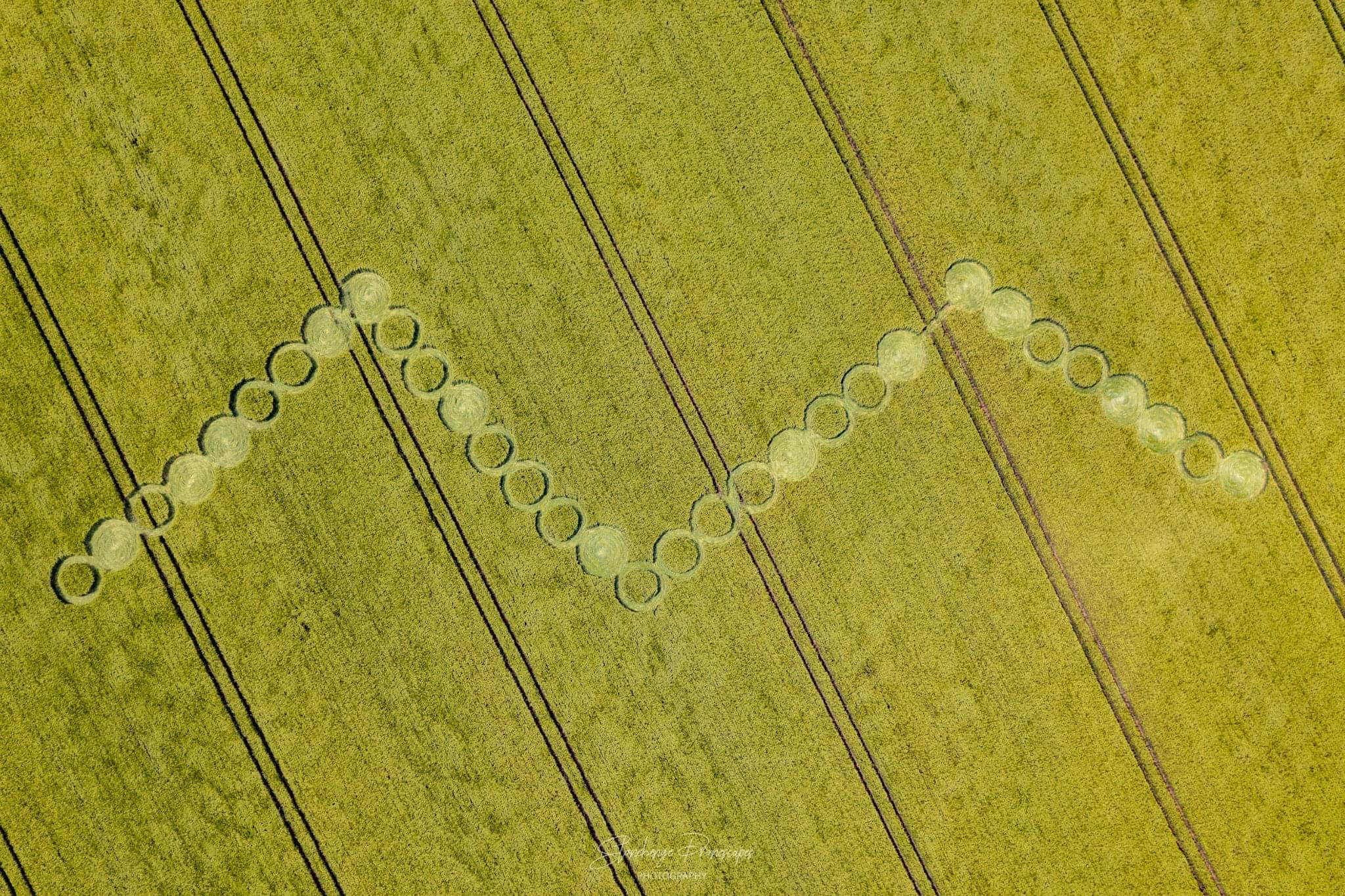 1656509260115.png(Scottie) Well, the real Cassiopaea is a wide ‘V’ and a narrow ‘V’. This one WAS more symmetrical, but… It wasn’t ‘perfect’, which is kind of odd…A: It depends on your perspective and purpose.Q: (Pierre) Yes.(Scottie) OH! [Makes 2 V’s with fingers, shifts head to one side while looking at them] It does! That’s interesting.(Pierre) It depends on…(Chu) Where you look at it from.(Pierre) Depending on your vantage point, you get a different geometry.(Andromeda) Right.(Pierre) It looks like a Cassiopaea W to us because we are on Earth.(Scottie) So we could calculate where they were when they saw it! [laughter]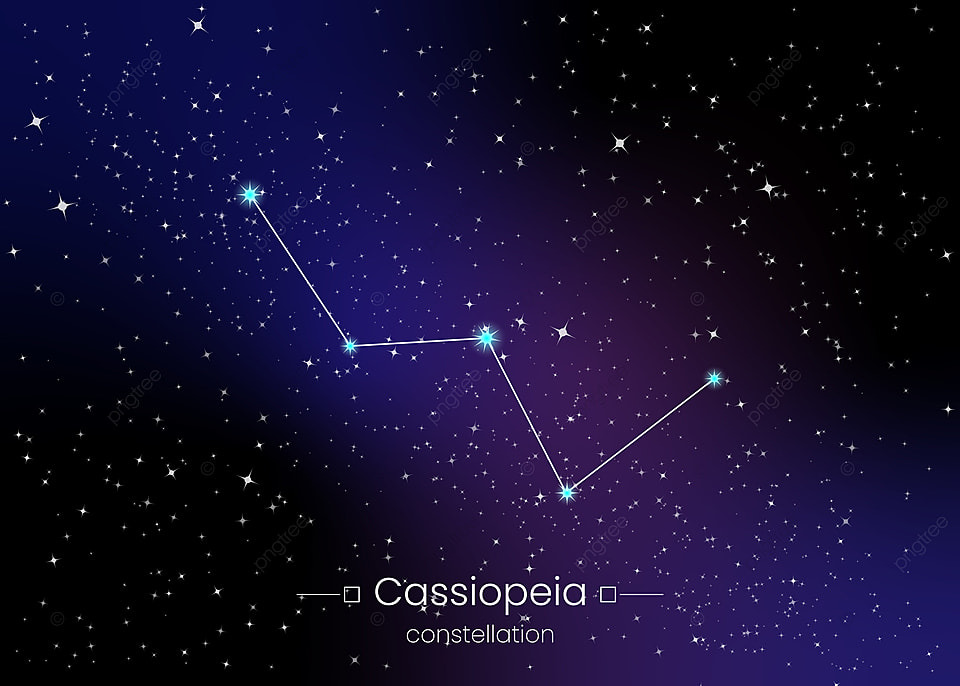 1656509372005.png(Andromeda) Was there anything to the idea of the coded message?A: CloseQ: (Andromeda) In what language?(Scottie) It said ‘love’ in ASCII.(Andromeda) What’s that?(Scottie) It’s like numbers and letters and punctuation in 8-bit chunks.A: Compare to DNA.Q: (L) The coding in DNA.(Scottie) Oh!(Joe) Lavrov said today, I think, that the EU and NATO were planning to wage a war against Russia. I know we asked already and they said it would expand beyond Ukraine, but is that something that is gonna happen this year?A: Not yet… if ever.(Joe) They said not yet if ever… But I think in one session, they said that the war would expand outside Ukraine.(L) Is it still going to expand outside Ukraine?A: Indeed. But many belligerants will fold rapidly.Q: (Joe) No doubt. Is it likely to be one of the Baltic states?A: Possible. Think real shock and awe.Q: (L) Well, that was the whole thing that the Bush people called it… Shock and awe. But it kind of fell flat if you ask me because it was all fake. I mean, that whole picture they had of Saddam Hussein’s statue being toppled and they had it all close up with what looked like a lot of people around. But if you get a real picture of it from a distance, you find out there were like only 25 people there. They put it in the newspaper trying to make it look like a revolution or something.(Joe) But the shock and awe was a reference to the first night of the attack on Baghdad where they fired 500 cruise missiles in one night.(L) I don’t think there was much shock and awe. I think there was ‘awe’, but not a shock.(Joe) It suggests a sudden unexpected bombardment of some sort… (Maybe Russia will do something similar?)(L) So, are we on track with our hyperbaric oxygen chamber therapy (HBOT) treatments? Is this taking us in a positive direction?A: Yes!!!Q: (L) Well, how come it makes me so tired??(Artemis) It’s using up all your resources to heal.A: Healing takes energy. Remember your tiredness after stem cells?Q: (L) Oh god! Geez… I could hardly keep my eyes open for an hour at a time. I’m tired now and I didn’t even do an HBOT session today.(Andromeda) How many sessions am I gonna need?A: 48 plus.Q: (L) Well, you said Artemis would be cured after 35.(Pierre) And she’s at 35.A: Killing a pathogen does not mean that the process is complete.Q: (L) So, 35 to kill a pathogen and more to…(Artemis) …heal from the damage of the pathogen.(L) How many more will she need to heal from the damages?A: 35 plus.Q: (L) So, take a short break and come back and do 35 more.(Artemis) So, how many does mom need?A: More than 60 for sure!Q: (L) I’ve done 31 so far. Half way. So maybe I’ll do 62. That’s an 8. [laughter] How about Barb? How many is she gonna take?A: Similar to you.Q: (L) It’ll take awhile.(Pierre) You know, after your stem cell therapy, you felt very tired.(L) I was EXHAUSTED.(Pierre) And HBOT theoretically generates stem cells. It suggests it’s not so much the creation of stem cells that is getting us tired, but the differentiation of stem cells…(Andromeda) The use of the stem cells.A: YesQ: (L) Alright, so…(Joe) Barb has a question about HBOT.(Barb) As you know, I’m working on making this happen at home. What are the chances of that coming to fruition?A: If you assert your needs it will. Very important it is too.Q: (L) Anybody got any other questions?(Pierre) Yes, about photons. [laughter] Photons are all the same. Is the coherence pattern exhibited by those photons the same depending on the conformation of the protein?A: YesQ: (Andromeda) Coherence pattern?(Pierre) They dance in an organized way. In a previous session, the C’s said no need for a space virus for Plague 2.0 - recombination will do the job. I’m paraphrasing. In a subsequent session, they said ‘space virus’. So, it’s not mutually exclusive.(L) No need - recombination will do it, but…(Joe) Recombination WITH the space virus?A: YesQ: (Pierre) Oh yeah.(Joe) So a space virus that isn’t necessarily that bad, but because of the recombination as a result of the mass vaccination program, it makes it worse basically.(Pierre) Are the photons the link between the information field and our antenna proteins?A: YesQ: (L) What about you, honey? Any questions?(Ark) Yes. Suppose we can build a time machine. What would be the beneficial uses of such a device?A: Not many. STS uses tech to control and manipulate, but each use causes negative impact cascades.Q: (Ark) The logical ‘not many’ that there may be some beneficial uses. I would like to know examples.A: Changing trajectories of history on many scales so as to eliminate extreme suffering.Q: (L) So when you say, “many scales”, you mean like in an individual life, in the lives of a family would be another scale, and the life of a town or community, a city, a country, and the planet. Those are different scales?A: Yes and cosmic as well in rare cases. For example, we are time travelling right now.Q: (Joe) That suggests that time travelling can be described as being able to communicate with the past or future… but only communication.(Ark) Does such a machine need a human special operator, or is it just a machine?A: First option.Q: (Ark) Is it the case that if this machine would be operated by STS, it would kill the operator?A: No.Q: (Ark) Can one prevent somehow STS to misuse or to use such technology?A: No.Q: (Pierre) But they already time travel at will, messing up our timeline…(Ark) But if we can also do this, we can mess up their messing up, no?A: Intent must be pure STO for best results.Q: (Chu) But no human is pure STO, so a human shouldn’t be the operator.(L) Well, a human can have a pure intent. They just can’t hold it for very long.(Ark) Next question: Such a device, is it just a technology, or do you need some physics and theory to understand and to operate it?A: Best results come with knowledge.Q: (Ark) Is this knowledge some kind of esoteric knowledge, or…A: No.Q: (Ark) Does it include mathematics?A: YesQ: (Ark) I’m done. Thank you.(Barb) I have a question about that. When? When will such a machine be invented?(Artemis) It already has.A: That ship has sailed.(Joe) There are people that have it, but we don’t have it.Q: (Barb) Okay, let me ask that differently. When will the human race have access to that technology?A: 4D.Q: (Joe) Here’s the problem: In 4D or some other reality there are some that might have that kind of intent or a more pure STO intent who could use it, but like they said at the beginning, the reason that you’d use it would be to change the trajectory of history on many scales so as to eliminate extreme suffering. But then you’ve got a problem: how are you going to decide that you should eliminate the suffering of people on a planet or anywhere when that suffering might have been necessary? So who’s gonna make the decision to stop someone from experiencing something? How much knowledge would you have to have about the broad implications of stopping someone from having an experience? What would that lead to? What are the knock-on effects?(Chu) And that might be abridging their free will.(Joe) So, it seems like it’s the kind of thing that only an STS manipulative mindset would want to use.(Andromeda) Unless you had a LOT more knowledge that we don’t have right now. You’d have to have an understanding of other people’s free will to subject somebody else to that.(L) Well, it’s fascinating. I’d like to be able to go back and tell myself something. And that’s what I’m doing here: I’m coming back and telling myself something.(Joe) But that’s a paradox. You might think that if I had a time travel machine, I wouldn’t be abridging anybody’s free will if I just limited it to talking to myself in the past and telling myself in the past stuff. But the problem is that the person you are today is dependent on all of the experiences that you had in the past. If you messed up…(L) If you messed up, you messed up for a reason.(Joe) You in the present talking to yourself in the past wouldn’t exist because you’d have changed who you were in the past and therefore who you are now.(L) That’s why they won’t tell us some things.(Joe) It’s the time travel paradox.(L) Can you imagine if that technology was available to human beings and everybody could get access?(Joe) They’d wreck the place.(L) There would be chaos.(Niall) Look what happened when people got the ability to talk to anyone they want to. Social media. The internet. It’s MADNESS!(Ark) You can imagine a completely passive time machine. When you go, and see the past, see the history. You want to go to Jesus’ time or whatever. Another thing completely is a different scale to be able to change something without killing yourself.(Joe) But the next is: Do you need a time machine say in 4D to view past events? Or is that available to you as a function of that reality?(Ark) But just to travel into the past just to see…(L) A psychomantium would be a passive time machine.(Joe) Could someone with a time machine go back and actually be present at a certain point in the past? Embodied?(Andromeda) Like Bill and Ted?A: YesQ: (Joe) And then they get stuck there.(Ark) Is there just one main history that you can view, or there are many alternative histories?A: Latter.Q: (Joe) So then the past you’ve viewed, is that what happened or just a possibility?(Ark) I mean, how can there be a past that’s an alternative to me being born in 1943??A: You are here now as the result of following specific branching events that manifest as a result of choices.Q: (Andromeda) So if you tried to go back physically or even to just communicate with yourself in the past…(Ark) What prevented us from successfully using of psychomantium?A: Lack of application.Q: (Andromeda) Didn’t practice.(Artemis) It didn’t get used - that’s what happened! [laughter](Pierre) The warning at the end of the last session two months ago, is it still going on?A: Yes. Beware of quiet spells!Q: (Barb) Why did it take so long for me and Laura to find each other? Why now?A: You took that long to make the decision. Due to your tendency to want to appease everyone.Q: (Barb) Yup. I get that. That is… yeah.(Gaby) When the next plague arrives, will it be preceded by obvious cometary explosions?A: Small ones.Q: (Andromeda) And then the big ones come after.(Pierre) Small comets, uh… It’s something, eh? It’s not meteorites.(L) Alright, I think I’m done. I can’t think of anything I want to ask in particular. Anything that we need to ask that we didn’t ask? Consider it asked.A: Carry on as usual!! Goodbye.END OF SESSION30.4	July 17, 2022Laura and Andromeda at the boardPierre, Joe, Gaby, Ark, Niall, Chu, Scottie, Princess LeiaFOTCM Members attending by Zoom: 3DStudent, Aeneas, Aiming, Alana, aleana, Alejo, Altair, aluminumfalcon, Ana Huitzil, anartist, AndrewMn, anka, Anthony, Approaching Infinity, Aya, Bjorn, Bluegazer, Bo, Bobo08, brandon, Breton, C.A., cassandra, cinnamon, ClaudiaYG, Cosmos, Deliverance, dirgni, dugdeep, Eboard10, Echo Blue, Ellipse, fabric, Fallen_735, Findulias, Flashgordonv, Floetus, France, Gandalf, Gawan, genero81, Glenn, gottathink, Harmony99, Hesperides, hlat, iamthatis, IrjO, IronFloyd, itellsya, JeanneT, JEEP, Jefferson, Jenn, Jess, Joan, Johnny, Josi, Kari Baba, Kay Kim, Keit, kenlee, keyhole, Kinyash, Konstantin, korzik18, Kosma, KS, Lainey, laurentien, Laurs, Puma, Liam1310, Lilou, logo5x5, Loreta, LQB, Luc, m, Maat, maiko, marek760, Mariama, Mark, maxwell1110, Mike, Mikkael, Mililea, mimimari, Miracle, mkrnhr, MKScarlett, Mrs. Peel, msante, Nathan, Nav, Neil, NewEngland Seeker, Nienna, nicklebleu, Nicolas, Obi, Ollie, OrangeScorpion, Oxajil, Pecha, PopHistorian, Redrock12, rrraven, Ryan, rylek, Ryu, Sahmahn, scotseeker, Seamus, seek10, seeker2seer, Senapi, Stoneboss, sToRmR1dR, Temperance, Thimótheos, Thorbiorn, Tristan, Tuatha de Danaan, Ursus Minor, voyageur, vulcan59, Whitecoast, will01, williamsj, Windmill Knight, Yas, Ysus, ZarQ: (L) I think we’re all kinda synched here, so let’s get started. Oh, by the way, Artemis is out of town visiting a friend so it’s just me and Andromeda here tonight. This is Sunday, July 17th, 2022. [Review of those present](Chu) (To Zoom audience) If you have any questions, use the chat or the ‘raising hand’ tool.(L) Okay…A: Hello children of the Divine Cosmic Mind. Cassiopaea at your service. Linoghilaea here.Q: (L) I swear they just put letters together to make those names…(Andromeda) Do we need powder?(L) Yeah, I think we could use some powder. We’re getting a bit staticky.[Break to get talc for the board…](L) Smells really good! Alrighty, we’ve got questions coming up fast and furious already. Scroll back to the top and let me start at the beginning.Q: (Jefferson/Breton) What happened to the Guidestones?A: Blown up by unhappy patriot.Q: (eboard10) The Tunu13 ice core record shows a spike in acid followed by a huge spike in H2O2 around 1100 AD. Was this caused by electric discharges from the comet that was observed around 1106 AD both in Europe and Asia?A: YesQ: (Ze Germanz) What kind of weapons “based on new physical principles” does Russia possess?A: Serious bunker busting hypersonic missiles. Also some really cool antigravity techniques combined with regular propulsion systems.Q: (L) Hmm…(Ze Germanz) Who killed Rasputin and why?A: The equivalent of Mossad for those times.Q: (L) And why?A: Too much influence on royal family plus the ability to foresee danger.Q: (Ryan) To what extent are 4D STS expecting the removal of infrastructure on the surface of the planet during the present Cosmic changes?A: Impossible to determine as they live in wishful thinking.Q: (Ursus Minor) Did Eisenhower make a deal/treaty with the Nazis in the 1950’s?A: No.Q: (Ryu) SRT question: Will we / can we become able to actually cure disease with the SRT sessions?A: Close as long as it respects free will.Q: (Lainey) What happened to Madeleine McCann?A: Murdered by pervert known to parents.Q: (Joe) The parents are definitely dodgy.(Ryan) Who Greenbaumed Bill Gates?A: US military / CIA consortium.Q: (Ryu) SRT sessions: For those who zone out, where do they “go” and what do they do?A: They go nowhere except into a very deep state.Q: (L) Yeah, they call it a somnambulistic state when you achieve a really deep state of hypnosis. Not everybody can do it. There’s nothing wrong with it. Does that mean that they’re not hearing or doing the process?A: No, they are.Q: (Temperance) NYC government put out a video with instructions on what to do in case of a nuclear attack. Is this baseless fear mongering, foreboding an actual threat, a false flag attack, something coming from space, or another possibility?A: Mostly fear mongering. But be aware that there are many surprises in store. Remember “celestial intentions” and all that.Q: (Nathan) Will Dmitry Medvedev be the next Russian President?A: Most likely.Q: (Ursus Minor) Has the Military-Industrial Complex built a ‘Secret Space Fleet’?A: They wish.Q: (Lainey) Would a distance reiki attunement work?A: Unlikely.Q: (Alejo) Why are all these world leaders suddenly quitting their jobs?(L) Who’s quitting their jobs?(Joe) They’re not.(L) Who do you mean? I haven’t heard of any such thing.(Joe) Boris Johnson was booted. There are a few others, but it’s not anything that couldn’t be construed as normal.(L) Yeah, sounds normal to me.(Ryan) Is money used in any form within the realm of 4D STO?A: No.Q: (Eboard10) Do the PTB have the means to detect and stop the small comets that will precede the plague which the C’s mentioned in the last session?A: No.Q: (The Farmies) What is the “vital force” described by homeopathy? Is the vital force the same as chi? Is chi the flow of electricity?A: Very close. But mainly the organizing of molecules within the information field.Q: (cinnamon) We need a FOTCM ‘swear jar’ for malformed questions.(L) Good idea! [laughter] If you come up with a crappy question or poorly phrased, you gotta put money in the jar!(irjo) What are the chances that Trump will be re-elected as president of the USA in the coming elections?A: Remote.Q: (L) Does that mean that other weird things might happen?A: YesQ: (Joe) Does that mean there won’t be a presidential election in 2024?A: Not exactly. Wait and see!Q: (Niall) Biden will become dictator for life - and last 3 weeks. [laughter](Ze Germanz) The American embassy was closed 2 days ago in Kiev and Odessa. Why?A: They know they are meddling and Russia knows it and is losing patience.(Joe) They know that Russia’s gonna bring out the big guns soon. Gonna take the gloves off pretty soon if they don’t stop messing around.Q: (Bluegazer) Does the grail have the capacity to restore the biosphere on a large scale? Is it actually a time (crystal) machine?A: What?!Q: (Joe) That’s a big tip in the jar for that.(L) Yeah, a big chunk of bucks in the jar for that one. There are a lot of assumptions in that question.(Ellipse) Are 4D STS leaving the moon?A: No.Q: (Ze Germanz) What is the monkey pox hype about?A: Fear.Q: (Aiming) Question from my husband Mimmo due to his recent dream: Could the new virus that brings about the real plague be some sort of an Ebola type Virus?A: Close enough to be awful.Q: (L) Okay, the leaders who ‘quit’ were Bojo and Mario Draghi… Why are they ‘quitting’?A: Infighting as usual.Q: (Joe) Also known as politics.(logos5x5) There seem to be stronger flu bugs and other viruses going around lately. Could there also be a space bug going around in the mix now? Or maybe COVID recombination?A: All of the options on the table.Q: (L) I would like to add one other option. Is it because people have been weakened by the Covid vaccines or having had Covid themselves, and therefore the flu is more severe?A: YesQ: (LQB) What are the worm-like structures that are pulled from the vaxxed by embalmers?A: Blood clots of unusual type.Q: (Puma) There is talk on the Internet that there are several people impersonating President Biden or even generating deep fake images. Is it true?A: No.Q: (Puma) Is President Biden completely insane to lead the country?A: Dementia.Q: (Ryu) The C’s said that level playing field would happen soon. Is it possible to give a time frame?A: No.Q: (L) Money in the jar!(Kari Baba) Can the use of ionized oxygen be beneficial and possibly an alternative to the hyperbaric chamber?A: It is beneficial but not as effective.Q: (Josi) Why was Shinzo Abe assassinated?A: Revenge and a message.Q: (Niall) That question assumes it was one guy. Is there a conspiracy behind the assassination of Shinzo Abe?A: Certainly connected to individuals involved with other conspiracies.Q: (Joe) I think the question should be: Was the guy who shot him a patsy?A: YesQ: (Joe) Was he a patsy for someone within the Japanese government?A: YesQ: (Joe) So it was an internal thing.(maxwell1110) How long in 3D Earth years does a lizzie desire to “possess” a human body in 3D before they would want to move back to 4DSTS realm?(Chu) Huh?(Joe) 50 dollars!(L) Yeah, we need 50 bucks on that one. Okay, forget that one…(Rancho Relaxo) Is Google AI really sentient?A: Getting there.Q: (Joe) Does ‘sentient’ in that sense mean that it develops some kind of a rudimentary soul imprint for something else to use it?A: YesQ: (Joe) Something with a rudimentary soul imprint isn’t gonna be able to do very much.(L) But it can be used by something else.(Ze Germanz) How many Ukrainian and Russian servicemen respectively died since the begin of the special military operation in Ukraine?(L) I think you ought to read the Ukraine thread about that. There are some pretty good estimates already on there.(vulcan59) Have humans flown past the Van Allen radiation belts?A: Yes. More than once too!Q: (maxwell1110) Back April 3, 2018 there was a shooting at YouTube. Was this staged in any way by a faction/group within Google/YT?A: No.Q: (Niall) It was a personal vendetta.(L) I think you could have researched that one.(Niall) Somebody was censored and they were angry.(Joe) $10(Tristan) Will the revolts that are taking place in the world continue to rise?A: YesQ: (Tristan) And what happened in Sri Lanka was genuine?A: YesQ: (Fallen_735) Why does the US in recent years let Mexico get away with certain things/make compromises that strengthens Mexico’s international position (water treaty in the rio grande, deer park oil refinery, attempts to include Cuba and Venezuela in international summits)?A: Mexico is in kahoots!Q: (irjo) Is there a pyramid structure of power within the top level of the consortium? Meaning, if its a “world government” is there a person in charge acting as a “president”?A: Not exactly. 4d STS is at the pinnacle and a group just below.Q: (Ursus Minor) If there’s a ‘World Government’ - is Putin still on board?A: No.Q: (Gandalf) Is PEMF (Pulsed electromagnetic field) a good way to help the body?A: Yes.Q: (thorbiorn) Do new viruses come into earth from outer space on a regular basis without us knowing it?A: YesQ: (Zar) I noticed how reiki doesn’t emphasize/practice grounding, so I’m wondering if a deeper grounding practice should be utilized during reiki? And would daily grounding be beneficial for some/most people?A: Yes to all.Q: (Chu) There’s a discussion on the “No Virus” thread and Mandatory Intellectomy wanted to ask questions about it.(Joe) How correct are scientists’ ideas about viruses?A: Close enough though there is a lot they do not know including the fact that a virus is a transdensity structure.Q: (Joe) Do viruses come from outside of the human body or from inside?A: Both.Q: (Joe) So the body can also make them?A: YesQ: (Joe) Are they infectious?A: Depending on the specific virus. Mostly, yes.Q: (L) Is that it?(Niall) We suspect that the gunman who shot elementary school kids in Uvalde, Texas had help from others. Is this the case?A: YesQ: (Niall) We think that there was some kind of order for the police to stand down. Is that what happened?A: YesQ: (Niall) Did they also disable the door locks?A: YesQ: (Niall) Bingo, okay. We suspect that more than one gunman was at the Highland Park shooting near Chicago on July 4th. Is that the case?A: YesQ: (Niall) Was there a second shooter on the roof overlooking the street junction?A: YesQ: (Niall) Are major food distribution centers in the West being deliberately destroyed?A: YesQ: (Joe) By whom?A: Elements of the secret government.Q: (Alejo) Connected to the google question, is sentient technology the basis for the greys as probes… that is, machines with the capacity to house a form of soul?A: Yes close.Q: (cinnamon) Mathematically, how does a neural network generate a soul imprint? Is it a function of the number of ‘layers’? Is it a function of ‘symbolism’ being ‘learned’ by the network?A: Both and more including addition of firing “synapses.”Q: (L) Does that make sense?(Joe) The idea of AI is that the more complex the structure of the technology or whatever, the more it gets to the level of complexity of a human brain or a human being. The closer it gets to that, at a certain point I suppose it’s able to ‘house’ some kind of rudimentary consciousness. But it has to be complex enough.(L) Well, one of the things we’ve seen with our SRT sessions is that a pattern of energy can be repeated and strengthened and added to and utilized by other attachments. That’s what we saw on the last one. There was an initial pattern that then began to be utilized by something else.(Ursus Minor) What happened to the Ukrainian witches that threatened Putin?A: Not much.Q: (Bo) Is Thierry Baudet, a Dutch politician, leader of FVD, one of the good guys?A: Not exactly. Controlled opposition.Q: (Ze Germanz) Does Putin think there is a good likelihood of an ice age coming fairly soon?A: He is aware of the research, yes.Q: (Ze Germanz) Is he aware of a possible comet swarm or objects with greater effect coming in towards Earth?A: YesQ: (whitecoast) Was the observed cooling on Pluto and Neptune this year caused by passing through a galactic current sheet (as Suspicious Observers claims), the approach of Sol’s companion star, or another material cause?A: Grounding the current.Q: (L) So that would be related to the sun’s twin, is that it?A: Yes(L) Which is related to the approach of Sol’s companion.(loreta) Are the fires in Portugal and Spain provoked by human hands?A: Not much, but some.Q: (nicklebleu) Covid hasn’t been isolated formally according to Koch postulates. Is this because it cannot be done, or scientific lazyness?(Joe) They haven’t read the thread. Read the thread on the forum.(Josi) How did Ivana Trump die?A: Thrombosis leading to cardiac arrest.Q: (MK Scarlett) Are pictures of viruses showed by mainstream science actually viruses? If not, what are they showing?(L) What are they, Gaby? I think they’re depictions of some kind of electron microscopy. So they can’t really get a ‘picture’, but they get…(Pierre) Reconstitution.(L) Yeah.(anartist / bluefyre) Is the corona RNA virus, or jab RNA virus being incorporated into our genome?A: YesQ: (Ze Germanz) Had Stalin had any mental disturbances that resulted in reduced empathy?A: YesQ: (L) I think Lobaczewski discusses that in Ponerology.A: YesQ: (Niall) Was Stalin poisoned?A: YesQ: (Niall) By who?A: Agents.Q: (L) Joe, you think it was Britain?(Niall) Officially, he just died.(Joe) I think it was English people.(Niall) There is a conspiracy theory in Russia that it was MI6.(L) Okay, are they close to the truth?A: CloseQ: (L) That’s all you’re gonna get!(irjo) Is there any update regarding New Mexico moving to 4D as effect of the underground bases?A: No.Q: (L) Garbage in, garbage out.(hlat) Silly question. My daughter had an unusual experience and would like to know what happened. One morning she woke up in bed and saw my son standing in her doorway. Son said to Daughter something about cooking chicken tenders, and then Son ran off. Daughter got out of bed after a few seconds, walked down the hallway, and saw Son and Second Daughter in the living room. Daughter asked if Son had asked her about chicken tenders, and he said he didn’t. Second Daughter said Son had been sitting with her the whole time and couldn’t have gone to Daughter’s room. What happened?A: Bilocation. Did he get his tenders?Q: [laughter]Q: (L) Oh, no, he didn’t get his tenders that morning. Darn!(Niall) He earned some, no?(L) Yeah, he earned it! Bilocation takes energy!(Nathan) Was Ivan the Third poisoned?A: Yes(Pophistorian) Is the consortium planning to reinstate lockdowns before November?A: NoQ: (L) That doesn’t mean they’re not planning to reinstate lockdowns. It’s just not before November. Alright, I’m really getting stiff back here. We’re caving in on ourselves. Does anybody here have any last questions? Is there anything we need to ask about that we haven’t asked that we should have asked, consider it asked and give us an answer please!A: Stay the course and network more! Some of you are slackers! Goodbye.(Joe) It’s not a joke, people, even though it’s fun.(L) It’s not a joke. It’s necessary.(Chu) Being at the meetings doesn’t count as networking.(L) Yeah, remember that it’s in the fact of working through stuff that you get kind of frequency matched with everybody. You bring somebody up or you stabilize your vibes or whatever. They used to call it “vibes” back in my day. He’s got good vibes! She’s got bad vibes… You were “vibing” together! I’m in tune with his vibes… Well, ya know, that’s not crazy talk. It’s probably pretty accurate. So you need to get vibing with each other because that is part of your frequency fence.(Joe) And there’s no free lunch.END OF SESSION30.5	August 27, 2022Laura, Andromeda and Artemis at the boardPierre, Joe, Gaby, Ark, PoP, Chu, Scottie, Niall, Princess Leia, Noko the Wonderdog, Chairman LulinFOTCM Members attending by Zoom:3DStudent, 987baz, Adobe , Aeneas, aimarok, Alana , Alejo, Altair, aluminumfalcon, Ana Huitzil, anartist, AndrewMn, Andrian, Annp, Ant22, Anthony, Approaching Infinity, Arwenn, [Barb], bjorn, bluefyre, Bo, Bobo08, brandon, Brett, cassandra, Chad, cinnamon, ClaudiaYG, Cosmos, Deliverance , Dirgni, dugdeep, Eboard10, Ellipse, Elohir, fabric, Fallen_735, France, Gandalf, Gawan, genero81, Gottathink, goyacobol, grini, Harmony99, herondancer, Hesper , Hesperides, hiker, iamthatis, irjO, IronFloyd, JeanneT, JEEP, Jefferson , Jenn, jess, Jhonny, Josi, Keit, kenlee, keyhole, kinyash, KJN, Konstantin, korzik18, KS, Laurentien2, Laurs, Lilou, logos5x5, loreta, LQB, Luc, Lucius, Madara Horseman, Maiko, Manitoban, Mari, Mariama, Mark, Martina, mARTinSky, maxwell1110, Michal, Mikkael, mimimari, Miracle, MK Scarlett, mkrnhr, Mr. Cyan, Mrs. Peel, msante, Navigator, NewEngland Seeker, Nicholas, Nienna, Ollie, Oxajil, Pecha, PERLOU, Puma, Redrock12, Renaissance, rrraven, Ryan, Rylek, Ryu, Saman, Seamus , seek10, seeker2seer, Siberia, Sinapi, Stoneboss, sToRmR1dR, Temperance, thorbjorn, Timótheos, treesparrow, Tristan, Tuatha de Danaan, Ursus Minor, Voyageur, whitecoast, will01, Windmill Knight, Yas, Ysus, Zar.Q: (L) 15 questions already!(Joe) Do the people who’ve asked them realize there may be financial penalties (for badly formed questions)? [laughter](L) Well, we’ll try to go through as many as we can.(Gaby) Do you want to talk with jar?(L) No, we’re not gonna talk with him. We’ll ask a couple of questions about him, maybe. So, I’ll let Ark do his questions first and then I’ll ask about jar. Then we’ll get to ya’ll’s questions. Make these questions real good and give enough background. Alright…A: Dear people of Cassiopaea hello!Q: (L) And who do we have with us?A: Keleeinaea of Cassiopaea! Names signify energy flow.Q: (L) Alright, dear.(Ark) I have question. It’s not about hyperdimensional being, but about hyperdimensional physics. I am coming to the session of 14 November 1998 where I was asking about the relation between 4th density and 4th dimension. And the answer was that yes indeed, 4th density is experienced in 4-dimensional reality. So, I got curious about this 4-dimensional reality. I was asking if it was any kind known in physics under the name of Kaluza-Klein theory. But the answer was that no, it’s related to visual spectrum. And then there came the term this is related to a prism. Now, visual spectrum, I am associating with the frequency of light. And so, my question - which I should have asked then, but didn’t - is: Is 4th dimension indeed a frequency?A: YesQ: (Ark) If it is a frequency, I would like to know what kind of geometry has this 4th-dimensional reality? Is there such a concept of a distance there, for instance?A: NoQ: (Ark) Well, there is something more general than distance. For instance, there is a degenerate metric. Is there a metric there? Metric tensor?A: YesQ: (Ark) Well, if it is not a distance but it is a metric tensor, does it mean it is degenerate so that there is zero distance between two different points?A: YesQ: (Ark) Okay, that’s what I was suspecting. But the next question is whether 5th density requires 5-dimensional reality?A: NoQ: (Ark) So 5th density requires what?A: No space, no time.Q: (Ark) If there is no space and no time, what is there?A: Pure information in units.Q: (Ark) Alright. Next question: Is the speed of light constant?A: NoQ: (Ark) Does it vary with frequency?A: YesQ: (Ark) Are there discrete dimensions rather than continuous?A: Somewhat.Q: (Ark) Somewhat. Okay. Is Planck’s constant a constant?A: NoQ: (Ark) Aha.(L) Oh geez. That’s a can of worms.(Ark) I am done. I have no more questions.(Pierre) I have a question related to Ark’s question. Imagine you have two different proteins, okay? And two different emissions of biophotons, okay? My question is: For two emissions, do they behave differently or not?A: YesQ: (Pierre) Aha! But it’s not the coherence that is differing.A: Correct.Q: (Pierre) Is it a fractal pattern?A: YesQ: (Pierre) THANK YOU! You made my day.(L) Alright. Okay, we want to ask if our brother jar had a smooth passing?A: More or less as such things go.Q: (L) Does that mean that there was difficulty in his passing?A: SomeQ: (L) Why was there difficulty?A: Drugs always cause such.Q: (L) But in his situation and that of many other people, ya know, it’s just too much suffering for them to endure without drugs.A: YesQ: (L) So, it’s damned if you do, and damned if you don’t. What is he doing now?A: Resting and recovering.Q: (L) Did he in fact come to my house and move those objects on the mantel in my bedroom?A: YesQ: (L) I wanted him to give me a sign that he was here.(Andromeda) On the same day?(L) Yeah. And it was kinda weird. Anyway… Is it appropriate for us to ask why he chose to check out?A: He had little choice under the circumstances.Q: (L) What circumstances?A: His environment.Q: (L) You mean like his… Well, maybe we should ask jar. Will we be able at some point to speak with jar?A: YesQ: (L) Well, I don’t want to pry into that too much without asking jar directly. That would be a little bit of a violation. I’m not trying to be nosy. So is he alright and are our prayers helping him?A: Yes yes yes!Q: (L) Alright, so we shall continue to pray for him, that he will rest and recover and be able to speak with us at some point in the future.A: YesQ: (L) Alright, I guess that’s all for what I wanted to ask. And I guess now it’s time to turn to…(Scottie) Can I ask about our fiber cut?(L) Our who?(Scottie) Our fiber cut?(L) What fiber cut? We had a fiber cut?(Artemis) We had a fiber cut? [laughter](Scottie) Remember when our fiber was cut for 5 months?(L) It was? [laughter](Joe) We didn’t lose our internet connection. That’s why you didn’t notice. We have 2 fibers. One of them was cut.(Scottie) Okay, lemme just ask the question then… On February 24th, the day that Russia went into Ukraine, we lost our satellite internet connection (which is a backup). Also, one of our two fibers was cut at the pole across the street. It took them over 5 months to fix it. While they were fixing it, they discovered that the same fiber was cut a second time down the road in Castelsarrasin. So my first question is: What the HECK happened to our fiber?A: Sabotage energies.Q: (L) Sabotage energies… Is a sabotage energy different than a sabotage person?A: YesQ: (L) And what was the reason for it?A: Similar things happened in other places, usually at points of conflicting realities.Q: (L) Conflicting realities…(Joe) Was there any relation to the Russian invasion?A: What we just said.Q: (Andromeda) What about our electrical problems, as well?[We have had 3 events where there is an overvoltage on multiple and varied phases of our 3-phase connection from the power grid, resulting in countless gizmos in the house getting fried, exploding, popping, and so on. We run successfully on generator power until EDF arrives. Each time, the power company comes, we think we find something that could be the issue, but then it happens again some weeks or months later. These 3 events happened on:1. January 23, 2022 at 6:202. June 12, 2022 at 11:003. August 10, 2022 at 7:45It’s really NOT very much fun… Getting insurance to pay for things has been a nightmare, and is still an ongoing process with no results thus far.]A: That was due to other, but similar, energies of conflict.Q: (L) So what I’m getting is that maybe we had kinda like a bubble of energy around us and when those other energies start really acting up and they can’t penetrate our bubble completely, they just wreak havoc in our electronics or whatever. Is that what we’re talking about here?A: Yes close enough.Q: (Artemis) It’s wild and crazy out there.(L) Yeah, stay home!(Niall) Well, stay home and get power surges. BZZZT!! [laughter] If you stay home, you still get it!(L) So, we covered all of our little thingies. Are you happy Scottie, or you wanna follow up?(Scottie) Just for the power surge thing, are we on the right track towards solving the problems?A: YesQ: (Scottie) Good. I’m happy.(L) Okay, now… Go to the top of group members’ questions.(Mr. Cyan) How accurate in % is the Deagel 2025 population forecasts?(L) Okay put that over to the side and let me talk to Mr. Cyan. Gee, I saw you at my kitchen table not too long ago!(Mr. Cyan) Yeah, I know. A month ago!(L) What is the Deagel Forecast?(Mr. Cyan) It’s a population forecast done by this company called Deagel. No one really knows much about them, but they predicted… I think, ya know, in Western countries somewhere between 50-60% reduction. I can’t remember the details, but it was like in the USA there would be 80 million people less by 2025 - something like that.(L) I remember! Ya’ll were talking about it on…(Joe) It was there a long time ago, like maybe 10-12 years ago. It kinda like got mothballed. Then they came back with an explanation of who they are and what they do and why they gave that prediction. It’s not really that mysterious. Their explanation anyway was to do with climate change and all the usual stuff. That’s what they said. But it was there a long time ago - 2010 maybe?(L) 2010?(Joe) It’s been there a long time.(Mr. Cyan) It kinda pinged in my mind because you mentioned in a forum post that you had a dream that we had 2 years left before everything goes kaflooey. So I thought, “Ah! This coincides with the Deagel thing”(L) Alright. So, what is the percentage of accuracy of the Deagel forecast?A: Not even close. There will of course be population reductions and catastrophic events, and things will certainly be falling apart, but not as they describe or predict.Q: (L) So… They said something like 70% of the population?? Something crazy like that, wasn’t it?(Joe) They had different reductions for different countries. But in a lot of places, it was like either a 3rd or half reduced. Maybe 2/3 in some places.A: Human beings are far more resilient than those types factor in to their calculations.Q: (L) I should hope so. Alright, now…(Luc) Iain McGilchrist’s work had a big impact on me, so I was wondering: What, if anything, have the left and right brain hemispheres to do with our uplink to the information field and the higher realms?A: They interpret in tandem the information received by full body sensing.Q: (L) Left and right brain interpret the information sensed by the full body sensing system…(Joe) Proteins.(L) Yeah, all your proteins and your antennas…(Joe) And your left hemisphere and your right hemisphere fight over it.(Andromeda) Probably overinterpreting it.(L) And the uplink to the whole thing is, what, your pituitary?A: YesQ: (L) Alright. Okay:(Eboard10) Is Elon Musk a Greenbaum victim?A: NoQ: (MK Scarlett) Who killed Darya Dugina and why?A: Several individuals involved in planning and support including from within Russia. The accused woman is the primary executor.Q: (Joe) The people from within Russia would have been a fifth element, right? They’re not actually part of the Russian government…A: YesQ: (Joe) Was it more or less as a propaganda ploy to just show that they can get to people inside Russia?A: Darya’s death was partly revenge and partly statement to inspire fear. Plus she was a “burr under the saddle”.Q: (L) Alright.(NewEngland Seeker) My question is taking Laura’s commentary on the Secret of the Kingdom of God and linking that to the C’s April drop dead date. Since Aries is the zodiac sign for April would the drop dead be a reference to a hyperdimensional being, i.e., Aries?(L) $25 in the jar! [laughter](Joe) Aries is gonna kill us all.(L) No, it’s just kind of a… Where is this person? Lemme see him. Move that camera down so I can see you. That’s pretty stretching it, dontcha think? You don’t think so?(NewEngland Seeker) [something about it being a hyperdimensional or a 3d related event](L) Well, I don’t see how that relates to Paul’s Kingdom of God except that you’re talking about it the broad sense of it being a hyperdimensional thing. My emphasis was on the fact that the Kingdom of God was, as far as Paul could see, inclusive of individuals who were basically inclined in that direction while there were other individuals who were not so inclined. They were inclined in the STS direction. And basically, in Paul’s Kingdom of God, you could only be inclined in the proper direction. Those who believed the lies or couldn’t see or understand were not yet able to perceive the unseen. So, you’re asking about Aries in terms of Aries being something like the war god, is that…?(NewEngland Seeker) Correct. Something like a dark hyperdimensional being.(L) So, let’s ask: Is the April Drop Dead Date a reference to a hyperdimensional being such as Aries, i.e. the God of War?A: Not exactly.Q: (L) Is it more a reference to something that will manifest on Earth in our 3d reality at some future April time?A: YesQ: (L) Um… Since he’s asked the question, are there indications that we could notice if we were paying attention and had a clue what we were supposed to be looking for, that would indicate to us the death or termination or something of any 4D beings that were engaged in this battle in the sky, so to speak?A: Not that you would think of as different. That is, a volcanic eruption could represent the degaussing of a 4D STS being… or just a volcanic eruption.Q: (L) So you’re saying that some natural phenomena such as floods, fires, earthquakes, gigantic thunderbolts and all that kind of stuff, could represent this kind of conflict, and it could represent a degaussing event, but it doesn’t always have to. Is that it?A: YesQ: (L) And so because of that, we would not necessarily be able to tell. Is that it?A: YesQ: (L) And you say “degaussing”…A: Not “death”.Q: (L) Hmm.(Andromeda) Interesting.(L) Well, I don’t know where to go with that. Alright…(Ryan) What were the mysterious red lights seen over the Atlantic ocean in late July 2022?(Joe) Can I answer that? Fishing vessels.(L) Joe says fishing vessels.(Artemis) You wanna make sure, or no?(L) Was it fishing vessels?A: YesQ: (Joe) $5! All you had to do was look up large-scale fishing vessels. In the past, like maybe 10 years ago, they started putting on lots of LED lights all along these ships because they attract squid and other kinds of fish. When there’s cloud cover and someone flying in a commercial jet above that is looking down, they see this big red glowing area as the light from the boats is reflected off the bottom of the clouds. So, anyway.(Andromeda) There ya go.(Joe) I just looked it up on the internet.(L) Okay:(Keit) Some analysts in Russia are saying that there is something in the Zaparozhskaya power plant that either Ukraine or the West don’t want to become public knowledge. That’s why Russians want official representatives to visit and record what’s in there. Is there something they don’t want others to know?A: YesQ: (Keit) What is it?A: Weapons grade uranium.Q: (Joe) A month before Russia went in to Ukraine, Zelensky mentioned that Ukraine would possibly be looking at developing a nuclear weapon. That kinda sealed the deal for the Russians.(L) So basically, Vladimir Putin has gone looking for those infamous weapons of mass destruction - and they ARE there!(Ze Germanz) Why has the rotation speed of the Earth recently increased by almost 1.6 milliseconds?A: Grounding the current!Q: (L) Does that mean that something out there is grounding the current?A: YesQ: (L) What?A: Wait and see!Q: (L) Does that mean we will be able to see something at some point?A: Oh indeed!Q: (Niall) It’s the Death Star!(Joe) A nice shiny comet.(Keit) What was the wave that people in Donetsk area (Volnovakha) saw in the sky today?[See: Videos in Session 22 February 2020 thread]A: A portal activated!Q: (Joe) Was something coming through it?A: Preparing.Q: (Gaby) It looked like the same thing as in Aleppo.(Artemis) Well, what’s gonna come through when it opens? Can we have a hint?A: Energies!Q: (L) Okay.(seek10) C’s mentioned that the Hindu epics Ramayan and Mahabharat are representations of cosmic events. Are they the same event or different events?A: Multiple events!Q: (seek10) Is Mahabharat event happened at 1100BC end of bronze age event? If no, what is the event date? If yes, is it related to Victor clube’s Enke disintegration event ( 1000 =/- 300 BC )?A: Close enough. But the main event was the 12900 event.Q: (seek10) What is the Ramayan’s originating cosmic event date?(L) Well, since they said multiple events, I’m not sure you can divide it up that way. So, next question:(seek10) Is it the 2300 BC event hypothesised by M.M. Mendelkher?A: Close enough.Q: (seek10) The C’s mentioned Anghor Wat was created by 4D STS around 1100 BC. Did 4D STS etch Hindu epics on Anghor Wat?A: NoQ: (seek10) Did these etchings contribute to the creation of Hindu epics or later representations?A: Later.Q: (seek10) The C’s said there were Prototype 3 (Neanderthal) before aryans invaded India 8000 years ago. They also mentioned that Neanderthals were also airlifted when the Kantekanians arrived 80,000 year ago. Does it mean some versions of Neandarthals still existed until 8,000 years ago.A: YesQ: (L) Alright, you got more than one question in there! Okay, Ryan:(Ryan) Was the Roman historian Cornelius Tacitus alive at the time of the cometary event of 536-540 CE?A: NoQ: (NewEngland Seeker) Does the hyperbaric therapy increase our resistance to hyperdimensional manipulation?A: Funnily, yes!Q: (Artemis) If you’re strong all over, you’re strong all over.(L) I don’t think that’s so funny! [laughter](Pierre) I have a question related to that. Does the 2.0 bar HBOT induce some qualitative benefits versus the 1.5 bar version?A: YesQ: (Pierre) You were right!(L) What are those qualitative… God. No, I don’t want to ask that question be then we’ll open a can of worms.(Joe) Supercharged.(KS) Is the “space virus” already present on the surface of 3D Earth?(L) You have to be specific there. You mean the one they were talking about that might be coming that would cause a serious plague? Is that what you’re asking?(KS) YesA: NoQ: (L) We have SO much to look forward to!(KS) What kind of intended upgrades or downgrades does the “space virus” contain?(Joe) In the last session, they said there’s a chance that a space virus would recombine with any number of existing viruses on the planet, and it would cause the plague and kill everybody.(L) I don’t think you can ask that. Viruses are so…(Artemis) And everybody’s different.(L) There are a million answers to that question. Oh, wait… What kind of intended upgrades or downgrades? INTENDED… That makes the question a little more specific. What kind of INTENDED upgrades or downgrades?A: Mainly a filtering system.Q: (L) Like filtering human beings?A: YesQ: (Pierre) Selection. Darwin.(Joe) I applaud whoever that was for taking what the C’s said before which was that there’s a plague coming that will kill up to 80% of the population, and spinning it into a positive. “So what kind of superpowers are we gonna get from this plague?” [laughter](Chu) Well, they said that about COVID: That it was intended to do one thing, but it mutated in some people…(L) And that tells us that you can’t intend a virus to do anything because you don’t know what it’s gonna do when you turn it loose.(Ryan) Is our Cassiopaean Crystal Network influencing and/or activating the subsurface Atlantean crystals described in earlier sessions?A: No!Q: (L) I don’t think we WANT to activate those crystals! Weren’t they used for control?(JEEP) My question - July 18 Flyover Conservatives (FOC) interview with Dr. Buttar - he states the mRNA shots have hydrogel containing stabilized e-coli, Marburg, and ebola that possibly with an 18 gigahertz trigger, will dissolve the hydrogel and release the pathogens. True?A: NoQ: (L) Alright, next:(bluefyre) Mike Adams analyzed the clots from the embalmers and says they seem to be amyloid plaques. Are they amyloid plaques?A: Yes.Q: (bluefyre) How are the jabs creating these?A: The jabs don’t, the body tries to defend itself from invasion.Q: (irjO) We now know that the enforcers for the STS 4D beings in our realm are psychopaths…(L) Do we?(Joe) It was from a session years ago when you asked about alien invasion and enforcers and stuff. And it was basically who needs aliens when there are psychopaths.(L) Okay. So:Q: (irjO) We now know that the enforces for the STS 4D beings in our realm are psychopaths and other pathological individuals. But is it still true that there are 3 ships with Nephilim coming this way as stated before in one of the early sessions?A: YesQ: (Puma) In early August of this year a photograph of a UFO that the UK Ministry of Defense kept for 32 years was released. This photo was labeled by many as “the best image in the world”. The Calvine UFO caused a sensation on social networks when it was digitally processed. This UAP/UFO had very different characteristics than is usual. No bright lights. It looks organic, rocky, one person wrote “almost like the underwater side of an old rusty boat with algae and shit growing on the fuselage.”In the image, we can see an angular, diamond-shaped object, estimated to be about 30 meters long, flying a short distance away from what appears to be a Harrier jet.[See: UFOs, Aliens, and the Question of Contact - video]Is it a real UFO or was the photo fabricated to further support the Pentagon’s UFO agenda?A: YesQ: (Puma) If it is a real UFO was it manned or was it a probe?A: Manned.Q: (Puma) What are the organic, worn characteristics of this UAP due to?A: Structural specifications for camouflage.Q: (Ze Germanz) Was Roman Mithraism created to distort ideas and principles taught by Caesar?A: Not precisely, but it came to be used that way.Q: (Rancho Relaxo) What happened to Pompey in 51 to 49, that he did an 180 degree on Caesar?A: He was manipulated via ego.Q: (aimarok) Were any of the explosions in Crimea this month caused by space based weapons?A: NoQ: (Toronto group) Canada is still punishing the unvaxxed with unemployment, travel bans, even denying medical transplants. Why is Canada the outlier compared to the other countries, and will this end soon?A: It will end when Canadians say so.Q: (L) Well, why is Canada doing this?A: Experiment on “tough” people.Q: (L) So they’re trying to see how far they can push people who are reputed to be tough and not pushable.(LQB) Does our Sun micronova about every 12,000 years as suggested by Ben Davidson?A: NoQ: (LQB) If not, how did fission tracks appear in the glass beads brought back from the moon?A: Other events can cause this.Q: (Ze Germanz) Why were the images on tauroctony reversed as seen from the cosmos?(L) No, they were correct as seen from the cosmos, but they were reversed if you were looking at them from the Earth.(Andromeda) Maybe “as if” seen from the cosmos.A: Artist confused by concept.Q: (L) So it’s like I thought. The artist was just using something like the globe…(Andromeda) Where it was already reserved for an…(L) For an artistic reason, and didn’t… Yeah, so… Well, we’re gonna have to shut down here because Artemis is getting tired.(Joe) Can I ask a question? Ya know the 480 years that we assume were added to the timeline? Were they all added after Caesar’s death?A: YesQ: (Joe) Were they all added after Caesar’s death up until the 540 AD cataclysm, or were some added afterwards in the Dark Ages?A: 2 major chunks. They can be identified by duplicate histories.Q: (L) Okay, we’re gonna have to say goodnight because Artemis’s getting really exhausted and I can feel it. Anything we should have asked that we didn’t ask?A: No. Goodbye.END OF SESSION30.6	October 22, 2022Laura and Andromeda at the boardPierre, Joe, Gaby, Ark, PoB, Chu, Scottie, Niall, Noko the WonderdogFOTCM Members attending by Zoom:3DStudent, 987baz, A Jay, Adobe, Aeneas, aimarok, Aiming, Alana, Alejo, Altair, Ana Huitzil, Anamarija, anartist, AndrewMn, Andrian, Anthony, Approaching Infinity, Beau, Bjorn, Bluefyre, Bobo08, brandon, Breton, cassandra, Chad, cinnamon, ClaudiaYG, Cosmos, Deliverance, Dirgni, dugdeep, Eboard10, Ellipse, Ennio, fabric, Fallen_735, Floetus, Gandalf, Gawan, genero81, Glenn, herondancer, Hesper, hesperides, hlat, iamthatis, irjO, IronFloyd, JeanneT, JEEP, Jefferson, Jenn, Josi, Juba, Keit, Kenlee, keyhole, KINYASH, KJN, Konstantin, Korzik18, Lainey, laurentien2, Laurs, Learner, Liam1310, Lilou, logos5x5, loreta, LQB, Luc, lucius, Madara Horseman, Maiko, Manitoban, marek760, Mari, Mariama, Mark, Mark7, Martina, maxwell1110, Michal, Mikael, Mike, Mikkael, mimimari, MK Scarlett, mkrnhr, Mr.Cyan, msante, Nav, NewEngand Seeker, Nicholas, nicklebleu + his wife, Nienna, Obi, Ollie, Oxajil, Pecha, Puma, Redrock12, Renaissance, Arwenn, Ryan, rylek, Ryu, Saman, seek10, seeker2seer, Stoneboss, sToRmR1dR, Theodor, thorbiorn, Timótheos, Tristan, Turgon, Ursus Minor, vulcan59, warren, whitecoast, will01, Windmill Knight, Yas, Ysus, ZarQ: (L) Is everybody feeling the torture of the external world going to hell in a handbasket and nothing we can do about it? Do ya’ll feel tortured, horrified, disgusted, amazed, revolted, helpless… Just oh my god! And do you realize how FAST it happened? I mean, things were a little wonky since 9/11, but up until they started that color revolution in Ukraine, things were still kinda… normal. From then on, it just snowballed. That was 2014, and this is 2022. 8 years. It’s CRAZY! I can’t believe it. The insanity… They’re letting transvestites or transgenders or whatever have drag queen shows for 3, 4, 5, 6-year-old kids. They’re teaching them about sex, telling them about masturbating at 7 in front of the class is normal, states passing laws that allow minors to come to their state to have sex changing surgery, permanently defacing and deforming their bodies without permission from their parents… Do you realize how absolutely utterly freaking INSANE all of that is?? And the whole gender pronouns business: Oh my god… It’s just… It’s Sodom and Gomorrah, people - I mean really and truly. It’s insane.Ready? Now that I’ve worked myself up into a frenzy, let’s go.A: Hello people of Cassiopaea. Good evening from Lourtia of Cassiopaea.Q: (L) Well, you’re a little slow tonight. Is that because my energy is a little scattered?A: Yes. Will settle soon.Q: (L) So, I want to start out and ask a few questions, guys. Just let me have a few minutes here and then ya’ll be thinking of questions. I had a dream the other night about jar. I wondered if that indicated that he has now kind of emerged from his hibernation or sleep state after passing?A: YesQ: (L) Is there any way you could communicate with him?A: YesQ: (L) That is, I’ll ask you to ask him the questions, and you can convey his answers?A: YesQ: (L) Okay. I think we’ll… What was the symbology of this “meeting” I had? In my dream, we were at a meeting in a hall where there was going to be a lecture. He came in and smiled really big and waved his hand and he sat down three rows ahead of us. That’s really kinda all there was to the dream. Was that symbolic of anything?A: Yes. Jar was finally able to enjoy what he most loved without guilt or distraction.Q: (L) Okay. What was this talk we were going to enjoy in this lecture hall?A: Knowledge dispensation and soul family fellowship.Q: (L) Is jar feeling better now?A: Yes very much so.Q: (L) Anything else I should ask about jar?(Andromeda) Is there anything he would like to tell us?(L) Yeah, is there any message jar would like to convey?A: Not yet. He is still adjusting. But he would like for {jar’s wife} to know that it is all true and she should have more faith.Q: (L) Anything else?A: No.Q: (L) Well, I’m sure that she will know what, “It’s all true” refers to. That was the first thing on my mind. The second thing on my mind is that obviously my feeling of being a little scattered and feeling a little… I dunno, it’s like… Well, like everybody else I just get really disturbed by what’s going on. Sometimes I feel like if I don’t have support, I can’t keep going. I can’t keep doing. I feel something like… I can’t even begin to describe it. It’s like there’s something amiss. Well, let me ask this because this is something that did concern me: We had the Two Hats episode. I think we asked about the appearance of the two hats. Pierre, do you remember?(Pierre) It was about splitting of realities. And I asked recently, and… I don’t remember the answer.(L) Well anyhow, the two hats have now disappeared - both of them.(Andromeda) BOTH of them?(L) Yes. I don’t know how that happened. One day they were there, and now they’re gone. During the time the two hats were in existence in our possession, it was a very, VERY trying time. That was when Ark got sick, he had chemotherapy, and there were all kinds of other things going on. So, I want to know just what the heck was going on?A: Attempt on the part of 4D STS to split and then totally divert the reality of your mission.Q: (Pierre) So, the two hats having disappeared, it means they failed to split the reality?A: YesQ: (L) Well, they failed to split it, but they had a temporary loop.(Pierre) But it’s gone now.A: YesQ: (L) Um… Well that’s weird. So just exactly how does something like that work?A: Alternate reality is created for manipulation purposes and then elements sent through the realm curtain which bleed into current reality with intent to overwhelm and replace. That was the hat.Q: (L) So the hat was one of the elements that was sent. Is that because when this attempt to send things through the realm curtain was made, Ark was actually wearing the hat?A: YesQ: (L) So the hat got involved. Well, how come he didn’t get a second shirt, second pair of pants, second bicycle? I mean… Geez! [laughter]A: Hat was sent as sign. 4D STS are required to declare themselves in some way.Q: (Joe) Is that why in exorcisms the priest demands to know the name of the demon?A: YesQ: (Joe) They don’t like declaring themselves. They’re required to; like it’s some kind of law?A: YesQ: (L) Mm-kay. Um… So the hat was a sign, a declaration, and it came through the realm curtain… Obviously, if this is anything like the abduction scenario that was described for us where they say that in another realm or something they create a replica of a person’s physical body and then they go and have like a virtual abduction. They abduct like the soul essence or whatever and then take it in and put it into this…(Joe) They put it in the copy, then work on the copy, and then merge it back into the original.(L) Yeah, is that what was happening here?A: YesQ: (L) And I assume that… Well, Ark was the one that got sick and all the things happened to him, so I assume he was the target?A: YesQ: (L) Hmm. Can anybody think of anything else?(Niall) Can this happen again?A: Vigilance and unity!!Q: (L) Alright.(Pierre) As a group today, what percentage of knowledge do we hold compared to the average entry-level 4D entity?(L) The average entry-level 4D entity? [laughter](Pierre) It’s specific! [laughter]A: 63 percent.Q: (L) And that’s as a group.(Pierre) And it’s not bad! Do you remember you asked years ago what knowledge do you hold compared to the illuminati. And it was 2 percent.(L) Yeah, but that was individual - I wasn’t asking for the group.(Pierre) Yeah, but I’m pleased with this answer.(L) Obviously, working as a group is highly desirable. What one doesn’t see, the other one sees. What one doesn’t think of, the other one thinks of.(Chu) But obviously we’re not done yet.(L) Yeah, we’re certainly not ready for entry-level 4D. [laughter] Okay, well, I guess we can move on now to group questions unless ya’ll have some political questions you want to get out of the way?(Joe) They’ll probably ask them.(L) Okay, we’ll rely on ya’ll to ask all the relevant questions that everybody wants to know. When you ask your question, think about it: Does everybody else in the group want to know it?(Joe) Or would it be useful for everybody else?(L) Yeah, will it be useful, or are you just satisfying your own jones?(Niall) It’s too late now - they’ve already asked!(L) Okay, Chu is scrolling for me. (Referring to questions appearing onscreen.)(Chu) Better be selective because as usual, there are a TON of questions…(Ze Germans) What percentage of the inhabitants of Roman Italy had Latin as their mother tongue on the day of the Caesar’s assassination?A: 3 percent.Q: (L) So not that many.(Ze Germans) Who are the “architects of human languages”?A: The builders of genes!Q: (Ze Germans) How many years after Caesar’s assassination happened did the eruption of Vesuvius occur which obliterated Pompeii?A: About 100Q: (L) So what would that make it?(Pierre) 60(Niall) Officially 79.(L) So that would make it 60 AD, and the official date is 79 or something. So, it’s close. And they said ‘about’.(Ursus Minor) Who blew up Nord Stream?(L) Do you really need to ask that question? [laughter]A: You know who!Q: (L) Well we’re just asking!(Joe) They admitted it.A: Your favorite alphabet soup.Q: (L) CIA?A: YesQ: (L) Alone?A: NoQ: (L) So they had help from military…A: YesQ: (L) Brits?A: YesQ: (L) Mossad?A: YesQ: (L) Germany?A: YesQ: (L) Poland?A: YesQ: (Joe) NATO did it. That’s good enough.A: Close enough. Best to have all guilty together.Q: (L) In other words, if they’re all guilty together, nobody’s gonna snitch.(Niall) It’s what they’ve been doing since Caesar’s assassination.(Eboard10) Will Western governments enforce COVID restrictions this winter?A: Will try.Q: (Eboard10) Was Queen Elizabeth’s death assisted in some way?A: No.Q: (L) I think she was ready to go.(Eboard10) Astrologer Svetlana Dragan sees some rather dire economic and natural events transpire in the next 6 months. Is she onto something?A: Close!Q: (LQB) The IRAS-B satellite IR payload made a significant discovery (in the 1980s) that was promptly suppressed. What was detected?A: Mothership in orbit.Q: (L) Well, that’s scary enough.A: It is usually cloaked but occasionally is exposed due to EM anomalies around planet.Q: (L) So it was uncloaked at some moment when this satellite caught a glimpse, is that it?A: YesQ: (L) And of course obviously if it was re-cloaked and they couldn’t find it again, hmm… That would have been embarrassing.(Rancho Relaxo) In the session of December 3rd of 1994 the C’s gave a list of marker events connected to the Wave, including: Ukraine explosion; chemical or nuclear. Is this still on the menu, so to speak?A: With minor modifications. Note floods in Africa.Q: (L) I don’t think floods in Africa were a part of that sequence. That was mentioned at another time.A: YesQ: (L) They did give “floods in Africa” though as some kind of marker. There are some major ones now - worse than we’ve seen.(Rancho Relaxo) We have seen very strange videos of people having fits, as if taken by a sudden attack. They turn around on their feet and then fall to the ground, raising their hands and sometimes shaking while on the floor. It has been said it is because of the vaccines, is this so? And if so, what type of reaction is this?A: Brain seizures similar to epilepsy.Q: (Joe) The problem with that is that people who have epilepsy and who have regular seizures could just be filmed and put up there…(L) Yeah, so are these filmed events due to the vaccine?A: Some.Q: (L) And are some of them just people who have epilepsy?A: YesQ: (L) I think epilepsy has a very characteristic onset.(Gaby) I watched those videos, and they looked like partial epileptic seizures to me.(L) I’ve witnessed full bore grand mal epileptic seizures.(Pierre) Remember when I had that seizure and I was chasing an imaginary fly? It was like in those videos.(Gaby) It was a partial seizure, yeah.(Joe) It’s the internet.(L) Well, there are two factors: First of all, there is an extreme abundance of video cameras now in all kinds of places. Naturally, a lot more people who do have seizures are going to be caught on film simply because they happen.(Joe) And also because people are claiming that vaccines are causing seizures, everybody who records a seizure puts it up as a “vaccine seizure”.(L) Right.(Pierre) And there’s a rise, maybe, in seizures because of the vaccine.(L) There could be. There’s certainly an increase in just about everything else because of the vaccine.(Ze Germans) How does Putin deal with all the stress and pressure he is subjected to? Are there special methods he uses? If so, which ones?A: Ask him!Q: (Joe) Send him an e-mail.(Andromeda) Is he gonna be visiting soon?(Joe) Yes. Absolutely. [laughter]A: Wait and see.Q: (L) I don’t think… Maybe we’ll visit him, I dunno…(Ze Germans) What is the true origin of Russophobia? Is there a hyperdimensional aspect to it?A: Absolutely!!!Q: (L) Hmm.(Joe) There’s a book on it.(Niall) There’s a whole book on it. It’s as old as the West. It’s built in to our entire Western system.(L) Why?(Joe) Because of today.A: Purity of soul genes.Q: (L) Why do you say “soul genes”?A: Because it is not connected to physical manifestations. It has a great deal to do with locator and resonance of same.Q: (Pierre) Didn’t the C’s say once that the true Semites were more difficult to control by 4D?A: YesQ: (L) So, are many of the peoples of the Russian area or whatever their physical manifestation, are they because of their proximity and the probability that they have intermarried throughout centuries and centuries, that they carry some sort of partial human and partial… um, “angelic” (we’re gonna call it “angelic” but we really mean some kind of 4D from other planets or whatever) that type of thing? Is that it?A: Yes close enough.Q: (L) So that can apply to the different types because there are so many different types of Russians…(Andromeda) It might have more to do with their location and culture and that kind of thing…(Niall) Is this in part why Genghis Khan built such a large empire? Is it to do with locator as well?A: That is stretching a bit.Q: (L) I would say Genghis Khan was interested in building an empire because he was interested in building an empire.(Niall) Yeah, but the largest ever known, and with horses.(L) Yeah, but we don’t know… Was that an STS or an STO-inspired campaign?A: STS.Q: (L) So they may have been trying to kill off some of the good guys - I dunno.(Ellipse) Are modified mosquitoes used to vaccinate people with the COVID19 vaccine?A: Not yet.Q: (Ursus Minor) What did the Queen die of?A: Broken heart helped along by vaccine.Q: (Mike) Is antimatter consciousness, specifically 7D consciousness, that is aggregated from the Universal Information Field (UIF), and thus materialized to match matter, as energy is added in experiments or via energy from cosmic rays?A: NOTA.Q: (Andromeda) Nota?(L) What does that mean?A: None of the above.Q: (loreta) Can a portal be closed?A: YesQ: (Andromeda) How?(L) How do you close a portal?(Ark) Withdrawing energy.A: YesQ: (L) Take the energy away from it.(Joe) So you’d have to do battle. Can we close portals with an electromagnetic beam weapon?A: YesQ: (Joe) How do we get one of those? [laughter]A: Build one!Q: (Ze Germans) In previous sessions it was alluded to that Putin has maybe something like a good team working with and/or for him. Are there members of that team that are not publicly well known and/or famous?A: YesQ: (Ze Germans) Is Shoigu part of that team?A: YesQ: (Ze Germans) If so, is he one of Putin’s most trusted and aligned members of that team compared to others?A: YesQ: (L) What about our good guy Lavrov?A: YesQ: (L) I just LOVE Lavrov! He’s so CUTE, he’s like a teddy bear! [laughter](Chu) And Zakharova, too.(irjO) Archeology related question: Teotihuacan, is known as “The city of the gods”, is an ancient Mesoamerican city located in the valley area of Mexico, with pyramids and all that. It’s impressive and nobody knows who built it. The Mayans occupied the city when it was already abandoned. There is the theory of the Olmecs, who were an ancient civilization, being the original builders. Were the Olmecs the original builders? If yes, what happened to them and the city?A: Close enough. Died out due to famine and disease.Q: (MK Scarlett) In the last session, the C’s said about Joe’s question “How correct are scientists’ ideas about viruses?”: “Close enough though there is a lot they do not know including the fact that a virus is a transdensity structure.” What are the mechanisms/structures or other things they do not know about?A: Ethereal for example. Do you know about such structures?Q: (L) MK Scarlett?(MK Scarlett) I didn’t understand the question, sorry.(L) They asked if you know about such structures.(MK Scarlett) No, I asked about what they said: “They do not know.” What don’t we know? And: What do the scientists not know?A: More than that would be highly technical and lengthy.Q: (Joe) I think the idea is that when you ask a question like that, it obviously implies complicated details about the nature of viruses that unless you are already acquainted with that, the answer wouldn’t really mean much to you. It’s technical.(L) You probably need a virologist to ask the right questions because they would know where to go.(MK Scarlett) How accurate is Maurice Paléologue’s book: Le crépuscule des Dieux (his diary about the three last years of Romanovs, as he was the French ambassador in Russia from 1914 to 1917)?(L) Anybody know anything about this book?(Pierre) I heard about it.(L) Okay, she wants to know how accurate it is?A: Close.Q: (Rancho Relaxo) What happened to Jacobo Grinberg, the Mexican researcher that wrote The Syntergic Theory? He disappeared on December 8, 1994 just before making a research trip to Nepal. Was he onto something with his Syntergic Theory?(L) What is this Syntergic Theory?(logos5x5) He was a psychologist and he was very interested in consciousness. Many of his propositions are very new agey kind of things. He tried to do more research about it. He went to visit some so-called shamans around Mexico and in other countries to try to find out about phenomena like high strangeness kinds of things. One of those shamans here in Mexico became kind of famous because she made this kind of like miracle surgeries. But then he wrote about consciousness and how information is the basis for reality, basically. He termed a concept that is called a “lattice”. He said all the information of the universe is contained in more minuscule spaces, so to speak. Just like this fractal idea, you know? The most basic point in space has the whole information that exists in the universe. And then consciousness interacts with that lattice to kind of manifest reality. So he says that it’s a little bit like the idea that you proposed in Secret History and The Wave that the observer helps to shape reality, so to speak.(L) Okay, so… That’s good enough. Was he onto something with his Syntergic Theory?A: Yes, but he missed a lot. His understanding of information as fractal did not take into account the field nature of the phenomenon.Q: (L) So it’s the field that contains all the information and not a tiny point?A: YesQ: (L) And a fractal is… You get smaller and smaller and smaller, but…(Pierre) I think true fractals like biophoton fractal patterns that you reach a deeper and deeper information…(L) From our 3D reality you reach deeper and deeper into the information field. But…(Pierre) It’s just a hypothesis on my part.(L) Okay, phrase the question.(Pierre) Do the fractal patterns emitted by biophotons, emitted by proteins, enable a deeper access to the information field?A: YesQ: (L) And is a fractal as we see and understand one in our reality… Ya know, we see it as a shape or pattern. Is that only representative of something that can’t actually be otherwise represented in our reality in any other way - that it’s far more complex?A: YesQ: (L) What happened to Jacobo Grinberg who disappeared on December 8, 1994?A: He was involved in iffy financial dealings to fund his work and fell afoul of money men.Q: (Joe) Narcotraficantes!(PoB) Was his wife involved in his disappearance?A: No.Q: (lainey) I was wondering what happened to the missing Scottish hiker Finn Creaney? Can we know where he can be found?(L) Who is this hiker, and is that a really important question right now? I know it’s important to Finn, but…A: Fell.Q: (Josi) Is Trump about to be arrested?A: They may try but reaction will reverse that idea.Q: (Ze Germans) Was Kievan Rus and the Rurik dynasty founded by Scandinavian Vikings?A: Close enough.Q: (Ryu) Enoch book question: why was it so bad of the “angels” to teach their wives about science, botanics, cosmetics?A: It was an allusion to corrupting influences and behaviors.Q: (JEEP) Will the US midterm elections be corrupted and rigged again with the significant losers actually declared the winners?A: In some places.Q: (Joe) Remember you asked years ago about who burned the library at Alexandria? And they said Greek Enforcers. They said they were like our FBI. Who did they work for or pay allegiance to?A: Secret society with allegiance to 4D STS.Q: (Alejo) Is the announcement that 4D STS are required to make because of free will? The reality shift they’re attempting requires a choice?A: YesQ: (Alejo) Was Ark’s sickness because of his resistance or refusal?A: It was more an effort to lower his resistance.Q: (L) Kinda like transmarginal inhibition.(Andrian) As regarding the answer given by the C’s relative to the attempt by 4D STS forces in splitting the reality in order to attempt to sabotage our group’s mission: What can we do to protect our group unity individually and as a group?A: Your weekly performance of meditation for protection helps a lot. Also alertness, awareness, and networking. Networking helps you to know when application of extra effort is required.Q: (Adobe) What percentage of the Russian elites are not with Putin and waiting for a time to cause problems or change Russia’s direction?A: 37 percentQ: (Niall) That’s not bad.(Toronto Group) Are the nano operating systems in the jab transferable through shedding?A: YesQ: (thorbiorn) Is it possible that souls exit some humans after the COVID vaccination, but their body continues and what remains is an OP?A: NoQ: (thorbiorn) If an OP is vaccinated does it happen that some get damaged and become psychopaths?A: Anything is possible, but not as a rule.Q: (Niall) Is the war against Ukraine going to pull in Belarus anytime soon?A: It already is.Q: (Ryu) To go back to the genetics of Russian people: Does that mean that a greater proportion of their population have it in them to be 4D candidates?A: Not necessarily the correct way to put the question.Q: (L) Okay, well… Lemme think.(Chu) Does she mean 4D STS?(L) Well, the thing is that everybody in a sense is ultimately a 4D candidate - either STS or STO. But it doesn’t necessarily mean they are 4D candidates in this lifetime or cycle. Even OPs have the potential for acquiring soul essences and ultimately after however many incarnations or whatever, to become 4D candidates.(Joe) Is it more like a 3D thing with the Russians? They just tend to have a better functioning bullshit detector?A: Yes. Also due to suffering.Q: (Joe) Look at the history of the Russian people. It’s gonna attract certain souls that have a certain profile to reincarnate into bodies in Russia. It’s like a counterbalance to Americans who have had too much “good times”.(Michał) Was the flood of Ghengis Khan army on West inspired by Venice?(L) So, is the question: Did Venice interact with Ghengis Khan and cause him to attack the West? Is that what you’re asking?(Michał) Yes.(L) So you’re asking if they were really after Venice because Venice was trading and messing around… I mean, come on! They stole noodles from China! What’s up with that? [laughter]A: No. But the Venetians did bring awareness to the Orient of what was on offer in the West.Q: (Niall) Yeah. Marco Polo. There were lots of traders in the West.(Aragorn) I believe you have said that the system of 7 densities, in other words all that is, has existed forever. That would mean that we have done an infinite number of Grand Cycles in the past and will do so also in the future. Is this correct?A: YesQ: (hesperides) When psychopaths die, do they reincarnate again?A: NoQ: (hesperides) Do psychopaths automatically disintegrate through the 2nd death process?A: Not exactly. A crystallized psychopath can become something akin to a demon.Q: (Tristan) In the event that Russia and its allies win this war, will humanity have more chance for a better outcome? A splitting reality will manifest perhaps?A: Wishful thinking.Q: (Joe) Is it more likely that this war is not going to be won one way or the other, but other events will intervene?A: YesQ: (L) Other events may intervene.(Mark7) Did Julius Caesar do something in a higher density to help mankind which did indeed help mankind?A: Yes. See previous sessions discussing Jesus.Q: (Madara Horseman) The C’s have indicated that the HAARP system is trying to impose certain thought patterns that push towards violence. The C’s have also indicated that there are links between thoughts and electromagnetism. So the question is: Are the PTB somehow recording a thought or just repeatedly amplifying someone’s thought somehow by electromagnetism?A: Projecting.Q: (will01) Is the reason my cat lost her eyesight due to high blood pressure and is this more common/preventable than we know?A: No.Q: (L) Probably due to cataracts.(Glenn) Is the coalition of countries that Putin is forming around the Ukranian SMO, countries that support him, and the idea of freedom and self determination, causing much hand wringing among the PTB?A: They are too deep in denial to wring hands.Q: (Glenn) Is this [their hand wringing] behind a lot of their actions right now?A: No. They are driven by forces they do not understand for the most part.Q: (Joe) What did the Mithraic tauroctony symbolize?A: Murder of the primal bull that then gave itself for humanity.Q: (Andromeda) Murder, not sacrifice?(L) Yeah. You could say that when Caesar was murdered, he gave his life for humanity. Jesus was murdered - being Caesar. He gave his life for humanity.(Joe) Is it meant to represent an ethos that was against sacrificing for humanity? That whoever came up with the tauroctony didn’t agree with or didn’t like that idea of…A: YesQ: (JEEP) Will energy and food shortages be extreme for US and Europe thanks to bad guy manipulations already done and continuing to happen including rail strike in US?A: YesQ: (L) It’s gonna be bad. It’s gonna be bad… Alright people, I gotta quit. Let me see if there’s anything that I really can’t resist…(seeker2seer) On Oct. 9, 2022 Earth-orbiting satellites detected the strongest gamma-ray burst (GRB) in modern history: GRB221009A. It caused electrical currents to flow through the surface of our planet. Is this event related to what the Cs mean when the “current begins to flow” disrupting TPTB electronic control system?A: Yes part of it.Q: (L) Alright, I gotta quit. Is there anything that we should have asked that we didn’t ask, consider it asked.A: No. You are exhausted. Goodbye.END OF SESSION30.7	December 10, 2022Laura and Andromeda at the boardPierre, Joe, Gaby, Ark, PoB, Chu, Scottie, Niall, Noko the WonderdogFOTCM Members attending by Zoom:[TO BE ADDED LATER]Q: (L) I think we may have a few questions here. So, let’s get our questions out of the way, and ya’ll be thinking about your questions and maybe you’ll jump off of some of our questions. We’ll see what happens. We’ll just do the thing here. Artemis is not here tonight. She’s not feeling well, so it’s just me and Andromeda. We’re gonna fumble along on our own.A: Push to get a machine translator.Q: (L) Um, okay we’ll come back to that. Hello. Who do we have with us this evening?A: Rilniaea of Cassiopaea and hello to all.Q: (L) Back to what you said… Okay, who should push to get a machine translator?A: What elite are doing in preparation. Part of AI initiative.Q: (L) So they want AI to build a machine translator that can translate alien speech?A: YesQ: (Joe) Where are they getting alien speech from?A: Interactions with “aliens”.Q: (L) So they have interactions with aliens now?A: Yes and are at disadvantage.Q: (Joe) According to the C’s and other sources, they’ve been talking to aliens for quite a long time. So…?A: Yes but aliens can talk to each other and exclude humans thereby concealing intentions and plans.Q: (Pierre) Yeah, they disclose only what they want, not the whole plan.A: YesQ: (L) So, humans are trying to get some kind of a… So, does that mean that some humans are suspicious of the aliens?A: Oh yes. But clearly others are exactly as described: hosts of “walk-ins”.Q: (Joe) So it’s like they go to meetings with aliens. The aliens talk to them in English or whatever human language, and then they break off and discuss in their alien language? It’s like being at a meeting with people you don’t understand.A: Something like that.Q: (L) But don’t aliens have the ability to read minds? Suppose they had this AI translator.. Then they wouldn’t be thinking about.. Oh, I just answered my own question - Somebody would still be thinking about it.A: Some are trained to block thoughts.Q: (Joe) So when we talk about aliens having discussions with humans, is that in a physical way in a room with humans and “aliens”?A: YesQ: (Joe) And what form do the aliens take from the perspective of the humans?A: Usually Nordic types.Q: (Joe) Because alligators would be too scary.A: YesQ: (Joe) We’re beautiful long-haired Nordic people! Look at us shine! And high cheek bones. *Growls/hisses* [laughter](L) Creepy! Anything more we need to know on that topic?A: Up to you.Q: (L) Well, on that topic, sort of, as I just kind of recited what I remember from the session… though I think I’d need to search… You know, you said that when the time for the change gets closer, they will become more desperate to increase their power over every single aspect of human life. We see that happening. And then you said change would follow. Is that “change” a good thing?A: YesQ: (L) I just… Just wanted to know. Okay, is it gonna happen fairly expeditiously? Like within one person’s lifetime?A: YesQ: (L) Um, can I narrow it down? [laughter] Do I dare? Is it gonna happen, say, like within my lifetime?A: YesQ: (L) PHEW! You also said there was gonna be a level playing field. Now, level in what sense?A: Transitioning will give those humans with receivership capability “abilities.” Also, as you noted the planet is being reduced to a rather primitive condition in many areas. The elite do not realize that this process has a domino effect and their money and “power” will be essentially worthless.Q: (L) Hmm.(Joe) Would it be true to say that at these meetings, the aliens are presenting themselves and their agenda as benevolent to the humans involved?A: More or less, yes.Q: (L) So, all the things that they’re talking about: needing to save the planet, something dreadful… I mean, maybe Bill Gates actually believes that you need to put stuff in the atmosphere to shield us from the sun because we really are gonna fry because… Maybe some of them REALLY believe that! Maybe they’ve been told…(Joe) Or is the basic premise of these meetings between humans and aliens that the planet is going to go through a transition? Cataclysms coming up, planet’s gonna be destroyed…?A: YesQ: (Joe) And we need to prepare, and here’s what you have to do. And they’re attempting to guide the elite at these meetings…A: YesQ: (Joe) In a particular direction. But it’s all…(L) So some of them actually believe that what they’re doing is for THEIR survival, naturally, because they don’t give a hoot about anybody else.(Joe) Remember them talking about Tony Blair being promised a seat on the Rapture Train?(L) Yeah. But they don’t realize that it’s gonna…(Joe) That it’s not something under the aliens’ control, basically. They don’t have the ability to dictate or help or control the outcome of the situation.A: YesQ: (L) Wishful thinking. Gets you every time. Okay. Honey, what were your questions?(Ark) Gravity. I was wondering again and again how to include consciousness… how to extend mathematics and physics to deal with consciousness. And the answer was that it’s necessary to invert mathematical representation of gravity. And I have no idea how to invert equations for gravity. But it occurred to me today that maybe I know. And so, I wanted to ask whether my ideas that it’s something similar to what is called conformal inversion in mathematics, whether this idea that occurred to me today may be the right one. Invert like conformal inversion inverts, like, here into infinity.A: Close enough!Q: (L) IOW, you’ll get there following that path?A: YesQ: (Ark) But I would also like to know if my intuition that it has something to do with my strange adventures that I had many years ago in Hamburg is on the same path?A: YesQ: (Ark) Okay, I’m done for today.(L) Anybody else? I’ve got one. Is Victor Bout the evil merchant of death that he’s presented to be by the American media, deep state, etc.?A: He is not absolutely clean but he is nowhere the “Lord of War” as depicted.Q: (L) So he did sell arms to people, and made money doing it, but he is one of many people who do that?A: YesQ: (Joe) And the real Lord of War is the CIA.A: YesQ: (L) They sell more arms than anybody else, I expect.A: YesQ: (L) Alright.(Joe) Ya know the maps… What was that book called? Laurasia and Gondwana? So, the maps that show that…(L) You mean in Witzel’s book, Origins of the World’s Mythology?(Joe) Yeah. So, that make-up of the land masses are said to be from the Triassic and Jurassic eras, 200 to 150 million years ago. They put these dates on them. But are those depictions of the land masses actually closer to how the land masses were in more recent times?A: Yes. Also some landmasses sink and others rise. But for general understanding, those maps work well enough.Q: (Joe) So we’re talking about possibly that’s the way the land masses were - close enough - pre-Younger Dryas? Pre the end of the last Ice Age?A: Earlier. More like 70k years ago more or less. But with ongoing modifications between then and now. Also ongoing.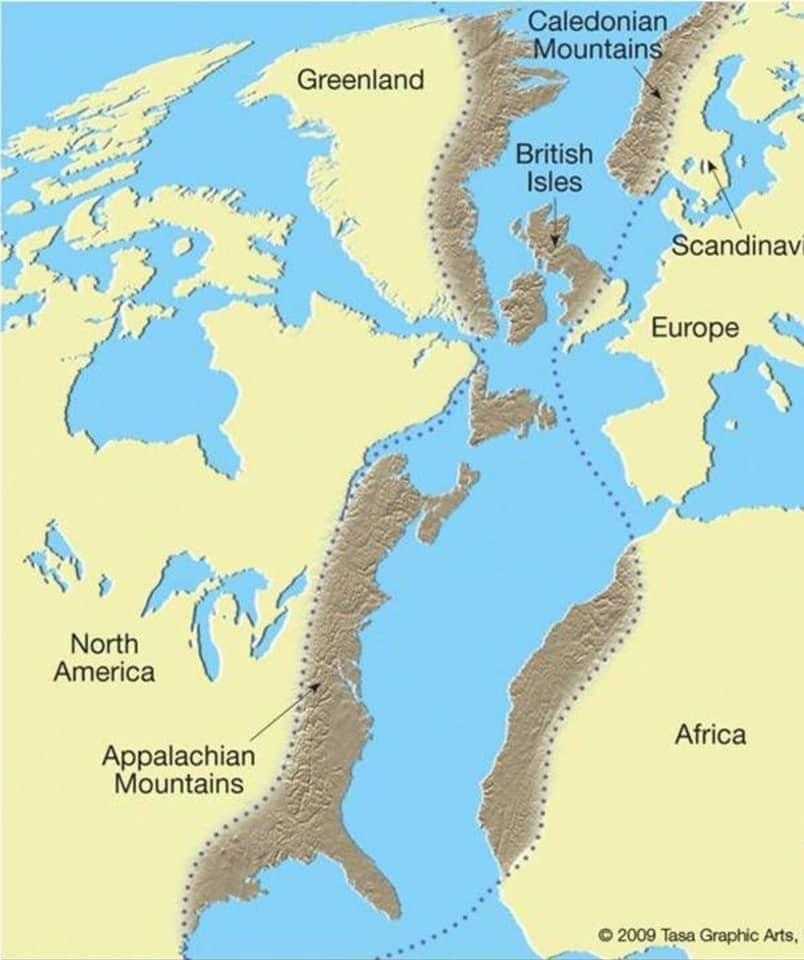 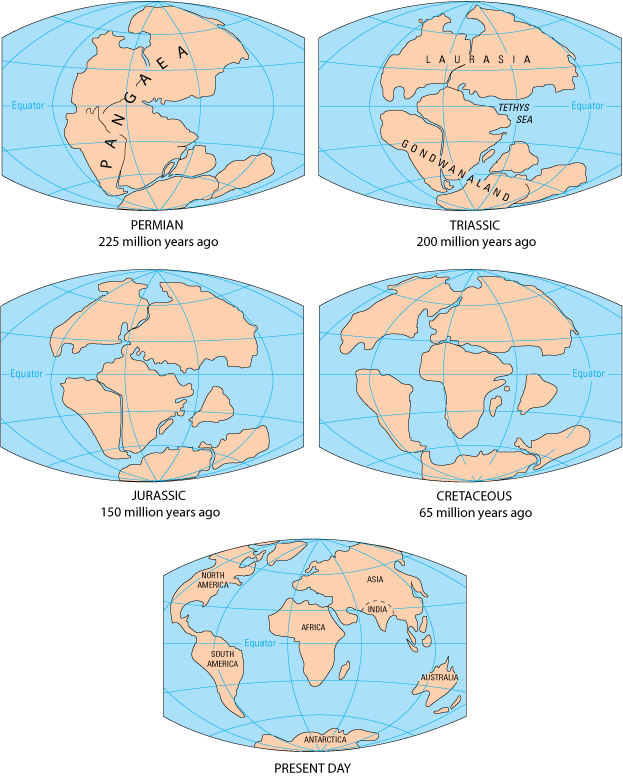 Q: (L) Anybody else before we open the floor?(Joe) Is Joe Biden a practicing pedophile?A: YesQ: (Joe) Was there any sabotage involved in the shutdown of 50% of France’s nuclear reactors earlier this year?A: No. Part of the plan.Q: (Joe) Okay, so shut down unnecessarily.A: YesQ: (L) They’re really trying to freeze and starve us out! Ya got it, people? They’re really trying to do it. It’s crazy.(Joe) Oh yeah… Just this past September, there was a very prestigious and well-thought-of English astronomer from Oxford. He was a quiet guy who was at the observatory in Chile. He’d gone there many times. This September he went there and they were gonna do their usual tour or whatever. After the first night I think, basically one or two nights after he was there, he went missing. He was missing for 50 days. He was only found in November a few kilometers away. It’s like a desert in Chile. That’s why they have these telescopes there. But according to the PhD student that was with him, he reportedly said to the police that the professor guy said something very bizarre to him. Then he criticized him for not being as dedicated to the cause as he should be. That was the day before he went missing. So, he just disappeared. And he was found 50 days later partly clothed and dead in the desert. It was talked about by David Paulides as a Missing 411 case. I was wondering if that’s what it was, or…?A: YesQ: (Joe) Was it just random?A: NoQ: (Joe) It had something to do with the research he was involved in?A: YesQ: (Joe) He focused specifically on binary star systems.A: YesQ: (Joe) I was wondering if he maybe had come up with some theory about a twin sun being…?A: YesQ: (Niall) Did he observe something?A: Yes!!Q: (Joe) And that was the “bizarre” thing that the student said to him?A: YesQ: (Joe) So he was basically silenced by…A: YesQ: (Joe) Does that mean we’re gonna see some stuff soon?A: Yes. Oh yes!Q: (Ark) I have a similar question. I came across three mathematicians: Russian Felix Berezin [???] who I met in Moscow. Then Steven Pinetz [???] from MIT of German origin who is very close in his research to my interests. And then Pertigoon Unesto [???] who we met in the USA. And all of these three mathematicians with whom I was close, they all drowned!(L) At different times.(Ark) Different times, yes.(L) We met Purty the same year we started SOTT… What, in 2002? It was in Cookville we met him. I came home and started SOTT. I think it was just a few weeks after. We were there and he was in, what, the Greek Islands? He went swimming and drowned. The other two guys I think drowned in lakes.(Ark) Berezin drowned in the Black Sea. And Steven Pinetz in the lake near the conference where he was participating - just after his talk.(L) And I’ll tell ya, we met one, and I can’t understand how he could possibly drown. He was big and tall and strong. How could…(Ark) So, my question is, all these three were natural deaths?A: No. You have already figured that out. Also consider all the deaths of other scientists and medical types over the past 20 years prior to the recent “pandemic”.Q: (L) Anybody who can figure stuff out, they take them out!(Joe) But WHO takes them out?A: Mostly human agents of chaos.Q: (Joe) Was that the case with the astronomer?A: No. Others are targeted for special operations.Q: (L) Does it depend in some respects or in some cases on their vulnerability? Like, that they go off alone?A: YesQ: (L) Are the ones who go off alone the ones that are targeted for special operations?A: YesQ: (L) But many of these others, they die in so-called accidents, or fall off a bridge, car accident, fall out of a window, whatever… So, I mean, it could either be a human action, it could be a mind control action, or it could be beaming.(Pierre) Induced heart attacks.(L) Driving them crazy…(Pierre) Where the weakness of the individual lies, they attack this weakness.(L) Yeah.(Joe) If our twin sun is relatively soon to be visible, what’s it gonna… be called? [laughter](L) You’re worried about what it’s going to be CALLED?! [laughter](Joe) No, I mean what are they gonna say about it? What would be the explanation for it? Are they gonna say it’s a twin sun, or a comet, or… Maybe that’s asking too much.A: Probably will call it a giant comet or the flaring of same.Q: (Andromeda) So what’s it gonna look like?A: Won’t look like much to anyone but astronomers.Q: (Pierre) I thought Nemesis was a brown dwarf? If it’s a brown dwarf, it’s unlike a giant comet… It’s way dimmer.A: Can ignite when connected to the circuit.Q: (Niall) So there could be flaring. They won’t be lying about that part.(Pierre) And it’ll look like a comet. A biggy.(L) Let’s see what we’ve got here for questions.(Chu) Wait, what is this alien language like that needs to be translated?A: Similar to Basque.Q: (Chu) REALLY?! I KNEW IT! [laughter](L) You knew it?(Chu) Well, they may not have fancy telepathy; they just speak an ancient language, like Basque.(L) Alright, let’s scroll up and see what questions people have. Oh geez, you guys are gonna kill me tonight. I can tell already. Okay…(Caesarea) Who called the cops to check on Caesarea?A: Gov official alerted by IRS and local agent. Just harassment.Q: (L) Okay, let’s see…Session November 19, 1994:Q: (T) What power did these crystals gather?A: Sun.Q: (T) Was it necessary for them to have power gathering stations on Mars and the Moon. Did this increase their power?A: Not necessary but it is not necessary for you to have a million dollars either. Get the correlation? Atlanteans were power hungry the way your society is money hungry.Q: (T) Was the accumulation of this power what brought about their downfall?A: Yes.Q: (T) Did they lose control of this power?A: It overpowered them the same way your computers will overpower you.Q: (V) Is it similar to them gaining a life and intelligence of their own?A: Yes.Q: (L) You mean these crystalline structures came to life, so to speak?A: Yes.Q: (L) And then what did they do?A: Destroyed Atlantis.(irjO) Lately, a lot of videos of different type of animals around the world walking in circles are appearing online. Why is that happening?Sheep and other animals are walking in circles worldwideA: Same types of wave manipulation that is affecting humans. When such things happen, pay attention.Q: (RedFox) Is the Ukraine portal, and war part of the elites plan for better communication?A: No.Q: (Kinyash) Is the collapse of the Crypto Firm FTX somewhat engineered to further regulate and control the alternative financial markets in preparation for a financial reset? Is Sam Bankman Fried (FTX CEO) genuinely sorry for what he did in the name of greed, or is he just a well-tuned psychopath?(L) Let’s break that down: Was it part of a plan?A: No.Q: (L) Well, if it wasn’t a plan, was it just greed and he made mistakes?A: YesQ: (L) Is he genuinely sorry for what he did in the name of greed?A: NoQ: (L) Or is he just a well-tuned psychopath?(Joe) Something like that.A: YesQ: (Puma) Solar System Geometry Survey among other researchers have talked about the influence of the planet Uranus on the recurrence of large earthquakes. SSGEOS mentions: “Uranus seems to play a decisive role in the occurrence of the largest earthquakes all of which occurred in the last 600 years when the outer planet was in or near one of the fire constellations Aries (25%), Leo (55%) and Sagittarius (20%). Based on the Uranus cycle, there is a higher probability in 2022-2023 for a M 8.7+ earthquake”. How accurate is the relationship between the so-called Uranus cycle and the recurrence of large earthquakes?A: 75 percent.Q: (Toronto Group) Is Elon Musk Neuralink part of planned AI and is Musk aware hyperdimensional realities?(L) Okay, first part: Planned AI?A: No. Musk sees it as human defense. But he is wrong because it can be easily hacked.Q: (Rao) Is there a conspiracy in raising people of Indian origin or heritage to the top posts of Western world - Kamala Harris (Tamil Brahmin), Sunak (Sikh married to Kannada Brahmin), Sundar Pichai (Orissa Brahmin) and so on?A: Not exactly, but they tend to be susceptible to control structure.Q: (L) But that can be said about any group of people in any ethnic grouping.A: YesQ: (L) And I think the reason… Well, maybe they’re just more ambitious.A: In some cases, yes. But ambition/greed does not always come with superior intellect.Q: (L) Yeah, you can say that about Kamala Harris. Geez!(Rao) If there is a conspiracy, is it like a preparation committee for the eventual introduction of subterranean Aryan “types” as Martians?A: No.Q: (Saman) Saw an article on SOTT today that Jordan Peterson has become on the surface a seemingly Zionist supporter? Is this due to perhaps threats to his family and livelihood?A: NoQ: (Saman) Or is it something else?A: Jordan is much driven by emotion. He is having a difficult time coping with objective reality.Q: (L) We were talking about that earlier. I watched a video with Peterson and he was talking about all of the attacks that had fallen on him and how people had said really bad things about him and so forth. He actually began to cry in the interview. Ya know, I know exactly how it feels. We’ve been there, done that. At a certain point, I really… I had to spend several years buried in the research of psychopathy in order to get a full grip on understanding the fact that there are human-looking beings on this planet that are not like most normal human beings. Only when you really come to that understanding and get a grip on it do you find a space that you can distance yourself from it. As long as you think that everybody is basically the same, then you will have a GREAT deal of trouble coping with that kind of mentality. You just won’t be able to cope with it because you’ll keep asking, “Why? What did I do wrong?! What is wrong with them? How can I fix them??” They can’t be fixed. They don’t want to be fixed. They are an interspecies predator. And that’s the only way you can deal with it. If you don’t do that, your feelings will always be… How can your feelings be hurt if a machine calls you a name? See? As long as you think that is not a machine, it’s a human that could… Maybe they were just abused as children, misunderstood, or whatever… You can’t cope with it.(Saman) I recall you stating that he is a great soul, but it seems that his will power has been compromised in some way, perhaps due to this own blinds spots due to his recent health problems?(L) Well, I would say his recent health problems are a result of his extreme emotional reactivity to what’s going on in his world and around him. That is how he got into trusting doctors and not doing his research about the medications they were giving him. The whole situation… So, yeah. Anyway, it’s sad. Several people have given him copies of Ponerology. I don’t think he’s ever talked about it. He’s talked about receiving it, but not about reading it. Well, ya know what? If he’d read it and get into that kind of research and get a little comprehension about hyperdimensional realities… He’s all about the religious aspect. It would help him a whole HELLUVA lot! If anybody every runs into him, convey that to him.(Joe) The problem is that, like a lot of people, he wants to save and help the world by extension. He’s very motivated to push back against anything that’s destructive. He’s looking for some kind of meaning: the Bible, Exodus, and that kind of thing. That’s why he ended up talking with Netanyahu and entertaining the idea that Israel was set up and all that. He doesn’t have that thing that we have that there’s no “saving” this planet. Anybody who’s stuck on that, it’s gonna be a very bad time for them. They’re gonna see it’s all going down the tubes, and there’s no stopping it. Unless you’re detached from it, you’re gonna get emotionally drained.(Alejo) In the last session the C’s said that Russophobia had a hyperdimensional origin, was the phobia against the Spanish empire of the 18 and 19th Century of similar origin?A: NoQ: (Alejo) If so, was it related to their spread of Catholicism?A: NoQ: (L) I would say it was probably due to their rapaciousness and taking over other countries.(Chu) Well, that’s what’s being put into question by another theory: that they were LESS savage than what is taught.(L) I dunno, I’ve read some of the early accounts by some of those friars that were over there, and it sounded pretty heinous to me from contemporary descriptions.The problem is that colonialism has good sides and bad sides. It’s a sharing of culture and so forth and advances. You see it in the archeological record throughout history where this sort of thing happens. It’s just part of the nature of things in a certain sense. The thing is, we’re here now and we can see and talk about such things. It’s like they were saying the other day: the governor of California who never owned slaves has to pay reparations to a lot of other people who never were slaves because of what their respective ancestors did. If you start going down that route, there is NO WAY you can ever stop! IF you go back a little further, then the shoe was on the other foot… this group, that group, the other group. Slavery, enslaving other people, taking advantage of other people has been the modus operandi for evil dominators for all of history. And we’re experiencing it now because we’re all becoming slaves ourselves - each and every one of us - to this rapacious elite system that’s dominating our planet. So, get real.(RedFox) The C’s said HBOT was protective against 4D STS. A few questions: Does HBOT re-integrate a persons dislocated energy? Does it also remove spirit attachments? Anything else?A: Oxygen strengthens in many ways and upregulates genes. And eliminates parasites and bacteria and virii thus eliminating attachment sites.Q: (L) I don’t think it removes spirit attachments, it eliminates vulnerabilities. Helps to close the holes in your armor.(Mrs. Peel) A while back the Powerball lottery in the US was up to a few BILLION dollars. Does/can STS make sure nobody who would make a huge donation to FOTCM would win any substantial amount of money? [laughter]A: YesQ: (Pophistorian) Three prominent men in the cryptocurrency industry have died in recent weeks. Is there a connection among these (Nikolai Mushegian, age 29, Tiantian Kullander, 30, and Vyacheslav Taran, age 53)?A: Ask if they were vaxxed! 3 is not a significant number in this community.Q: (L) So if you lose 3 cryptocurrency people, and there are so many more… That’s probably par for the course considering all the people getting vaxxed and the way people are dropping like flies.(Josi) Did Nikola Tesla reincarnate?A: NoQ: (Ellipse) Does the oxygen serve as an interface with the information field for the neurons in the human body?A: YesQ: (Kinyash) In a recent interview of Joseph Asize by Mind Matters, he described some Gurdjieff exercises which can help those who have passed on. Can these exercises (as modified by Joseph) help us and especially our loved ones who have passed on?A: Not really.Q: (whitecoast) The 70k years ago time for the continental shift of Laurasia/Gondwana coincides with the population collapse postulated to have been caused by the Lake Toba supervolcano eruption mentioned in the book Into Africa by Bruce R. Fenton. Were these continental shifts at least in part precipitated by the destruction of Kantek…?A: YesQ: (whitecoast) …or by the wider solar system’s electrical environment?A: Both!Q: (Gottathink) Will Earth’s environment become more oxygen rich in our lifetime?A: Yes after a brief spell of poor saturation.Q: (Pierre) Anoxia is the result of cometary bombardments.Q: (nicklebleu) Is the key to longterm survival and ability to feed ourselves in the current climate a return to non-mechanical farming and old concepts as grassfed livestock, organic home gardens, and regenerative farming techniques?A: YesQ: (L) I think it also has to do with the raising of animals. If you have animals and they’re eating some grass and producing stuff you can turn into fertilizer and then you can grow more stuff. The old ways are really good.(Ellipse) Does something like the “axial sun” exist?(L) What’s an axial sun?(Pierre) That’s the first time I’ve heard about it.(L) You’ve gotta define your terms if you’re gonna ask a question. Okay…(Rancho Relaxo) In September 11, 1997, the radio host Art Bell took a call from a “frantic man” claimed to be an ex-Area 51 employee, was it real or a hoax?Caller [voice breaking up with apparent suppressed crying]: OK, um, um, OK, what we’re thinking of as aliens, Art, they’re extra-dimensional beings, that, an earlier precursor of the space program they made contact with. They are not what they claim to be. They’ve infiltrated a lot of aspects of, of, of the military establishment, particularly the Area 51.The disasters that are coming, they, the military, [long pause] I’m sorry, the government knows about them. And there’s a lot of safe areas in this world that they could begin moving the population to now, Art.Art: So they’re not doing, not doing anything.Caller: They are not. They want those major population centers wiped out so that the few that are left will be more easily controllable….”A: Real.Q: (L) Slaves, people! Okay, carry on. So, probably what he’s saying is pretty accurate.(Ellipse) Would there be an advantage to visiting Carnac here in France for the energy of the place?A: Minimal.Q: (Joe) We’ve been there and didn’t notice anything.(Andromeda) You’d have to fix a lot of the stones, first.(L) Yeah, it’s all in a wrecked state, so it’s not gonna be transmitting in the way it ought to.(Rancho Relaxo) There were 3 meteorites in the span on 3 weeks in November, one in northern California, another in Canada, near Lake Erie, and in Canary Islands shore. The one in northern California allegedly destroyed a house. If I remember correctly this is the first time we have had such a series of events in such a short time. Were these rocks from the Taurids?A: YesQ: (Rancho Relaxo) And also, could we expect an increase in meteorites, and even bigger ones falling in populated areas?A: YesQ: (L) Well, you KNOW the answer to that! Come on!(Andromeda) He’s getting discouraged… [laughter](L) He wants more meteorites so he can put them in the Earth Changes Summary videos.(Aiming/Theodor) What is the soul of John F. Kennedy currently doing and/or “where” is “he” currently?A: Reincarnated.Q: (L) As…?A: Male.Q: (Joe) Some guy?A: None of your business!Q: (L) Well, I mean if he’s supposed to come into any kind of prominence, he’ll do it. But if people know about him in advance, it’ll cause him problems.(Joe) We’d look him up and start tellin’ the poor guy he’s the reincarnation of JFK! [laughter] “Leave me alone!!”(Ryan) Can major catastrophic events shift areas temporarily to fourth density?A: YesQ: (Ryan) Would such shifts make the lithosphere more “plastic” and easily “reshape-able”?A: YesQ: (Ellipse) Is a portal existing at the Vatican?A: NoQ: (whitecoast) I have a follow-up question about continental rearrangement from Kantek’s destruction. Did more lands split apart to make more divergent human cultures to compensate for the loss of “real estate” caused by losing an entire planet?A: Happened, compensated, but was natural effect.Q: (L) Okay, go on.(Chu) That’s it. Except for the history ones you skipped.(L) Okay, good, because I’m tired! Yeah, let’s put the history questions in a thread and discuss them. Then if we find that we can’t come to any conclusions about something, if we REALLY get blocked, then we can ask questions. But very often, with a little research and digging around…(Joe) It’s a distillation process. You have to distill out the ‘pure’ questions.(L) Yes. You heard him? Alright. He has spoken, and I agree. Okay… I guess we better say goodbye because I’m tired. Is there anything we should have asked that we didn’t ask, and if so consider it asked, and please give us an answer because this is our last session probably for this year…?A: Again we urge all to continuously stay in contact and exert energy on behalf of others in your group so as to refine frequency for receiving. Things are about to get rather “rocky”. Help to keep the lighthouse lit at all costs as soon will be vital to all. And finally, be excellent to each other! Goodbye.(L) They must be fans of Bill & Ted!!(Niall) Which we’re watching this Christmas!END OF SESSION31	202331.1	January 14, 2023Laura and Andromeda at the boardPierre, Joe, Gaby, Ark, PoB, Chu, Scottie, Niall, Princess LeiaFOTCM Members attending by Zoom:3DStudent, Adobe, Aeneas, Aiming, Alana, Alejo, Alix, Altair, Ana Huitzil, Anamarija, anartist, AndrewMn, Anthony, Approaching Infinity, Aya, bluefyre, Bo, brandon, Breton, cassandra, cinnamon, ClaudiaYG, Cosmos, Deliverance, Dirgni, dugdeep, Eboard10, Ellipse, Elohir, fabric, Fallen_735, finduilas495, Floetus, France, Gandalf, Gawan, genero81, Glenn, goyacobol, herondancer, Hesper, hesperides, iamthatis, irjO, itellsya, JeanneT, JEEP, Jefferson, Jenn, jess, Josi, Juba, kenlee, Keyhole, KJN, Korzik18, Laurs, Liam1310, Lilou, logos5x5, loreta, LQB, Madara Horseman, manitoban, marek760, Mari, Mariama, Mark, Mark7, Martina, Michal, Mike, Mikkael, mimimari, MK Scarlett, mkrnhr, Mrs. Peel, msante, Navigator, Neema, Nicholas, Nienna, Obi, Ollie, Oxajil, PERLOU, RedFox, Redrock12, Regulattor, Renaissance, rrraven, Ryan, Rylek, Ryu, Saman, Scotseeker, Seamus, seek10, seeker2seer, Sinapi, Stoneboss, sToRmR1dR, Summerlite, T.C., Temperance, Timótheos, Theodor, thorbiorn, Tristan, Turgon, voyageur, whitecoast, will01, williamsj, Windmill Knight, Yas, Ysus, Z…, ZarQ: (L) We decided we ought to have another session. That’s what we’re gonna do tonight. Does anybody have anything in particular on their mind that they want to talk about? Other than the political situation, or Covid, or… What the heck else is going on? Anybody here have specific questions?(Joe) One or two.(Chu) Okay, FOTCM people have some questions now.(L) Okay… [Reads questions/comments on Zoom] Well, okay: They’re cookin’! I guess we better get started so we can keep up. Otherwise we’re gonna get left behind here…A: Folloriaea of Cassiopaea here at your service. Good people, greetings.Q: (L) Well, do we have any particular questions we want to ask before we open the floor? You don’t have any, Joe?(Joe) Nah, nothing that would…(L) What about you, honey?(Ark) Maybe later.(L) Once we get started with these people, there’s not gonna be a later!(Niall) I have questions. Many high-profile Russians have died under mysterious circumstances recently. Are some or even most of them victims of deliberate targeting?A: Some.Q: (Niall) Who or what is behind this?A: Your favorite alphabet agency.Q: (L) CIA?A: YesQ: (Niall) How come?A: Confusion in some cases. Removing potential threats or influence. This is spy craft 101!Q: (L) You could have figured that out, Niall. Next question?(Niall) Well, it’s 24 seriously VIP people. The main conspiracy theory or explanation of any kind in any media is that Putin is doing it to traitors within. No one has suggested that it’s…A: Not Putin!Q: (Niall) Okay.(Joe) They wouldn’t suggest it anyway, but historically, that kind of stuff goes on all the time. They take out each other’s assets. Everybody does it.(L) I think people are…(Joe) It ramped up now because of the conflict and there’s more at stake.(Niall) It’s like two dozen CEOs or similarly high-level people falling off balconies and stuff. Down staircases… Some are murdered or in murder-suicide pacts. Whole families killed.(L) That’s crazy.(PoB) Most of them were connected to the energy industry: gas, oil, and so on.(Joe) Strategic industries, yeah.(L) Alright, next?(Niall) There was a gas explosion in Ireland on October 7th that killed about a dozen people. What caused this gas explosion?(L) What kind of gas explosion was it?(Niall) They don’t know. It was at a petrol station, but it wasn’t the actual gas tanks that blew.(Joe) It was natural gas in the row of houses behind the station.(L) And you guys didn’t find any suspicious people who were killed by it?(Niall) No.(L) So, you’re asking what caused it?(Niall) Yeah.A: Sparks.Q: (L) Garbage in, garbage out.(Joe) I have one question: Is there anything to the so-called Mandela Effect other than people’s tendency to confuse and conflate information?A: In some cases it can indicate a change in the “program”.Q: (L) Like déjà-vu?A: YesQ: (L) Next?(Joe) Is there anything significant about the salt mines in Soledar that the Russians just captured other than being deep salt mine tunnels?A: Not especially. Though some have been used for hiding. Not useful for occult practices due to the salt which is cleansing.Q: (Joe) So no aliens?A: NoQ: (Joe) No chupacabras?A: NoQ: (Joe) For the same reason: they don’t like salt.A: YesQ: (Joe) We need a salt mine as a place of refuge from weird stuff. Let’s build one out back.(L) Alright. As you can see, we can’t think of much to ask, so… Let’s go!(Summerlite) The C’s said we should get prepared for an alien invasion. What will that look like and how to prepare?(L) I think that’s already covered in the transcripts, isn’t it? Does anybody remember? Yes? No? Nobody remembers. Didn’t they say we already had an alien invasion?(Gaby) Recently in the news it was reported that there have been over 350 reports mostly coming from military personnel, mostly within the past 2 years or so.(Andromeda) UFO reports.(Joe) Like an increase - a flap.(Niall) Just in the last 2 years - since March 2021.(L) A military UFO flap…A: Main prep should be psychological and spiritual. As to appearance, nothing like what you would expect. Most will be done via proxies as invaders do not fit earth’s FRV. [Review of answer] Some dramatic displays of power and control are possible.Q: (Joe) Who are the proxies most likely to be from our perspective?A: Heads of government who are “plugged in” or replacements.Q: (Joe) The dramatic displays of power and control that are possible, who would they come from? I mean, who would be giving these dramatic displays of power and control?(L) Dramatic displays coming from UFOs?A: YesQ: (Joe) They said most of it will be done by proxies, i.e. human beings, and there’ll be dramatic displays of power and control.(L) Yeah, but then we read the answer and then they threw that last part in afterwards. So, it was like an additional note on the topic. Well, people who’ve researched it know that they’ve turned off all the missiles at some place in Montana or somewhere years and years ago.(Joe) Does that imply a generalized awareness of aliens among the human population at some point?A: YesQ: (L) Can you imagine what that’s gonna be like? Even all of us sitting here, we’ve all been reading about it, thinking about it, and talking about it for 25-30 years. And yet, if and when they ever actually came out and said, “Hi guys! Here we are!” We’d probably all go into some kind of panic attack.(Joe) I’d be gettin’ my gun!(L) Well, I mean, c’mon! We’ve been programmed all our lives to think such things don’t exist. It’s all just a conspiracy theory. But all the conspiracy theories have been coming true! OMG!(Andromeda) I know. And even when you know about them, it’s still jaw-dropping.(Joe) But they said as well that it would be nothing like what you would expect. So, what we’re expecting is like Hollywood: Independence Day, the mothership in the sky, that kind of thing. Probably it’s not going to be like that. So, how would it manifest?(L) Why would it not be like that?A: Overt violation of free will thus generating sharp and inclusive opposition.Q: (L) So in other words, if they came out and announced they were invading, all the people would be upset and they’d unite together. Their unification would be sufficient to fend off or reject or otherwise negate the aliens’ ability to enter our reality? Is that what you’re saying?A: Close.Q: (Joe) People wouldn’t be receptive to them.(L) So it’s all gotta be done by stealth.(Joe) How do you get around it then? How do you introduce the idea of the existence of aliens without presenting yourself…?(Chu) By not making it look like an invasion.(L) Here to help. Displays of power by stopping warlike activity, being the saviors of humankind or something like that…A: YesQ: (Joe) They’ll present themselves as benevolent. It wasn’t even that they were gonna be aggressive… It’s more like how do they present themselves? Is it a ship?(L) Well they can present themselves without presenting an invasion.(Chu) Like miracles in the past or something like that? Angels?A: YesQ: (Joe) We’ll just have to wait and see.A: Weather and geological activity also involved.Q: (Chu) That one wouldn’t grow awareness in aliens. People would just think it’s a weather event.(Scottie) Unless they come and save us from weather or geological events…(L) So we have no idea what we’re facing. And you can’t help us out any more there?A: To do so would violate learning directive. It is good that you know that prominent figures are already preparing the ground. Such as Bill Gates and Klaus Schwab.Q: (L) So, it’s up to us to exercise our brains and our networking to put the picture together and to be aware that these people are not acting in our best interests. They may be hooked up with evil aliens who plan to take over our planet and who definitely want to reduce the population by a large number, they want to starve us, freeze us… All the things that we’ve been seeing that they’re doing: they’re just sweeping ahead with no concern whatsoever for what the human population wants or thinks. That in itself is peculiar.(Andromeda) Well, they feed on misery, right?(L) Oh yeah, you’re right: The more miserable, the more they get fed. And that’s… *SIGH* Well, the only thing about that the more miserable people get, hopefully many of them will begin waking up and wish to find out how to stop the misery. So… That’s a depressing topic! Who asked that?! You had to do that, right? Ruin my day! [laughter] Okay, let’s see…(Ze Germans) Why do so many Missing 411 cases involve people of German heritage?A: They are used for genes.Q: (L) So they want their genes?A: YesQ: (Pierre) Why do they want German genes?A: Close to Aryan.Q: (L) Are they using them to build new bodies?A: In some cases and also for growing spare parts for repairs.Q: (Andromeda) Lovely!(Joe) My arm fell off! [laughter](Pierre) Not a problem!(Joe) Which model would you like? We have a good deal on Aryan arms this week!(L) Are they using genetic samples to grow like clones and stuff?A: Some.Q: (L) Do they grow organs?A: YesQ: (L) Do they grow babies?A: YesQ: (L) Can it get any worse than that??A: YesQ: (L) What do you mean?A: Consumed.Q: (L) The alien version of the veggie burger! Artificial meat.(Andromeda) You are what you eat.(Joe) It’s not artificial meat.(L) Yeah, it’s real meat. You HAD to ask that question, didn’t you? Okay…(Ze Germans) How many years before Caesar’s death was Rome founded and by whom?A: 700 years approximately. By group of steppe warriors mixed with local groups.Q: (Pierre) So the official history is not wrong so much about the timing of the founding of Rome?A: YesQ: (Ze Germans) How much less in percent was gravity in Italy during the life of Caesar compared to today?A: 4.6Q: (Pierre) But it might have been less further back in time.(Andromeda) It was already by that time that the giants were dying out, right?(L) Yeah.(Ze Germans) Did the Romance languages originate from the same language? If so, was it ancient Italian?(L) Okay, first question: Did the Romance languages originate from the same language?A: Further back in time than your question allows, yes.Q: (Chu) Was it Iberian?A: Close. Landing place of ancient Atlantean survivors.Q: (T.C.) The C’s once said that ‘all is one’ regarding world governments. Is this still the case?A: Less now than then. Recall the control that the USA had over Russia until Putin began to make moves to change this.Q: (Mrs. Peel) There have been a lot of famous people and musicians in the US dying lately or having heart attacks. Are they vaccine-related?A: Most!Q: (L) And we notice, by the way, that nobody in Congress and nobody in the EU Parliament is dropping dead from Covid vaccine-related effects, which suggests very strongly that none of them took the vaccine. If they got on TV demonstrating that they were, it was probably salt water. They weren’t taking it.(Pierre) Some of them took the vaccine, but a minority.(L) Probably the people that they wanted to get rid of!(irjO) Is this coming “comet” called C/2022 E3 (ZTF), which apparently is reported as appearing every 50.000 years, our twin sun Nemesis?A: No!Q: (irjO) If not, as you mentioned in the previous sessions, will Nemesis be reported in a similar way?A: No!Q: (Adobe) What if anything was shot down over the Rostov region in Russia (UFO?)(L) When?(Niall) Last week. They said it was a drone, but there were rumors on the ground that there was a strange light.A: UFO was not shot down but was observing.Q: (Ze Germans) What was the first Indo-European language created by the gene builders?A: Indo-European was not “created”. Language emerged into your reality.Q: (L) It “emerged”…A: Indo-European was a misnomer for the remnants of the Kantekkian language.Q: (Toronto Group) Is Elon Musk aware of hyperdimensional beings/reality?A: Not much.Q: (Adobe) Do quantum or super computers communicate with other dimensions or densities?A: Will be able to do so soon.Q: (seek10) B.R Ambedkar hypothesized that Brahmanical switch from obsessive beef eating to cow worship is part of the counter revolution against Buddhists (100 BC - 400 AD). Is this close to the reality of what happened?A: Close, yes.Q: (seek10) If so, are there any contribution of cosmic events that caused the Black Death in the West and was responsible for this cow scarcity that Brahmins used against Buddhists?A: Yes. Very insightful. Roman Empire also fell and Europe burned at that time also.Q: (Summerlite) Did the people who have passed from the shots make a pre-life soul agreement to do this?A: Not really. Remember, this is a campaign for control and death. Those who have died did so as a result of ignorance. In many cases, it is OPs that are unable to achieve insight. OPs do not make “pre-incarnational agreements”.Q: (L) So OPs don’t make pre-incarnational agreements because they do not have crystallized souls that are capable of doing that. Is that it?A: YesQ: (Joe) It’s not much different from being run over by a bus. Both are making a wrong choice. There’s nothing special about dying from vaccine injury compared to any other way.(seek10) The C’s mentioned that the Aryan invasion of India was around 6000 BC, but recent genetic analysis of bone samples from the Indus Valley civilization suggests that the Aryans from 6000 BC (Iranian farmers) are different from Kurgon Hypothesis Indo-Aryans. Is this true?A: Note that Iranian farmers are also Indo-Aryans.Q: (L) How are they different?A: Genetic admixture over time.Q: (Ellipse) Would the Cayce Wet Cell be beneficial for Pierre?A: Not at this juncture.Q: (Alana / Timotheos) Does it make any difference to the soul whether the body it inhabited is buried or cremated after death?A: NoQ: (Regulattor) How possible is a direct confrontation between the U.S. and China in the event of a Chinese invasion of Taiwan?A: There might be a kerfuffle, but it will be quickly quelled.Q: (irjO) The C’s mentioned that Atlantis was a civilization rather than just a city, but what are the coordinates of the specific city mentioned by Plato, which may be sunk? Also, did the overall design of that city look how it was mentioned in the story?(L) Ya know, we kinda really covered that a long time ago. It’s in the sessions.(Fallen_735) My aunt passed away pretty recently and I was wondering if she made it ok to the other side?A: YesQ: (Alejo) Is Lula, from Brazil, a useful idiot? Or is he in on the globalist agenda?A: He is now initiated.Q: (Juba) In case of significant Russian victories, will PTB try to create a global smoke screen in order to divert the public’s focus to something else, something that will make Ukraine completely unimportant?A: Close. But many unexpected events yet to unfold in that arena.Q: (JEEP) Is Biden being set up for ouster by the deep state?A: Somewhat. The threat of extreme exposure and action by legislature necessitate preemptive damage control.Q: (goyacobol) How likely is the “alien” invasion real or fake to be used soon?A: Soon enough! No dice baby!Q: (goyacobol) I meant in the order of things - versus war and famine.(L) Oh, well that wasn’t…A: Most likely to be associated with catastrophe.Q: (Joe) Some kind of sh1t was to hit the fan before anyone can come and be a savior, right?(Alix) What group is the closest genetically to the Denisovans in today’s world?A: Abos.Q: (JEEP) US budget debt crisis coming up on Thursday I believe - will it set in motion a financial crash in US and/or globally?A: Will definitely set up a conflict!Q: (L) So there will be a conflict between the Dems and the Republicans. I think that’s what they’re gonna try doin’: They’re gonna try to control things through financials.(Renaissance) Are beliefs, thoughts and emotions stored in the physical body?A: Shadows and echoes.Q: (L) So you’re saying they’re mainly stored in the non-physical body?A: YesQ: (Renaissance) Do our false beliefs, thoughts, negative emotions, create an imaginal body that we understand as the false personality?A: Close.Q: (ryu) You said in a previous session that our group’s greatest weakness was the lack of true collinearity. Have we gotten better on that front?A: Yes.Q: (Z…) Was Acupuncture Balance Method as thought today indeed given to humanity by “gods” as Chinese ancient texts claim?A: No.Q: (Ryan) Does Eastern Orthodox Christianity represent a more preserved form of Paleochristianity out of all denominations, relatively speaking?A: Heavy on the “relatively”.Q: (L) So I guess that’s a yes, but with emphasis on the “relatively”?A: YesQ: (Mark7) Are the PTB planning some soul-crushing for Christians?A: Not as such.Q: (seeker2seer) Would the alien invasion appear as a false second coming of Christ with angels?A: Might be spun that way.Q: (Neema) Is it possible to make an electric generator that is more than 100% efficient?A: NoQ: (JEEP) Will Bill Gates be prevented from GMO-ing our livestock and other nefarious plans perhaps by bulk awareness of public to death/injury from Covid vax?A: Not entirely.Q: (cassandra) At what stage will aliens introduce themselves? E.g. after Western civilization has collapsed?(L) I don’t think they’re gonna give you that. I think it’s more than just a free will violation about giving some answers… I think that if they give answers, our thinking about something in one way or another in specific can actually throw it off, cancel it, or… Ya know, influence it. It’s like observing the electron. Before it’s a wave, and then you observe it and it’s a particle. I think we have to be very careful about some of these things because we could make things worse.(whitecoast) What is the overall toxicological and carcinogenic burden of additive-free nicotine vaporizers versus organically sourced additive-free tobacco?A: Slightly less.Q: (Joe) The vaporizers are slightly less?(L) I think so… The vaporizers are less?A: YesQ: (Ze Germans) Did [name redacted] husband [name redacted] have a safe transition to 5D?A: Oh indeed. A shining soul protecting from the other side.Q: (Ryan) Are the majority of US Christians sympathetic to Russia?A: Not majority, no. Many are as brainwashed as the “woke” people and the Neodarwinists.Q: (Anamarija) Is there anything the rest of us can do to make things easier for Laura and Andromeda?(L) Just send good vibrations to this arm here! That’s it.(Elohir) After having read your excellent book about Paul, we can easily understand that Mark was inspired by him and then Matthew and Luke made their own histories inspired by Mark, changing some important things to fit in their own agenda. Everything could have been perfect for some people if we had never retrieved the letters of Paul or if Mark had been completely erased/lost. Could we say that a well-intentioned person saved the letters of Paul and then Mark against all odds, especially against STS will?A: Yes!!Q: (L) So, some well-intentioned person. I think that Paul and Mark survived in very small communities that were Pauline communities. There was not a vast proliferation of copies, which is why there’s so little left.(Neema) The SAFIRE project claims to have created an artificial sun. I just wanted to know if it’s a fraud or they have actually achieved what they claim.(L) Well, what do they mean by they’ve created an artificial sun? I mean, you can go buy grow lights that reproduce the spectrum of sunlight to grow plants. So, is that what they’re doing?(Pierre) You need to recreate nuclear fusion - according to mainstream science.(L) Anyway, the question is: Is it a fraud, or have they achieved what they claim?A: If you have not seen it, then it would be wise to doubt it.Q: (rrraven) The C’s said there will be some crustal movement and perpendicularity will be restored. Ben Davidson (SuspiciousObserver) says 90 degree shift of equator caused by galactic current sheet energizing the sun which then micro novas… Is the galactic current sheet the “wave”?(L) 90 degree shift of equator? A 90 degree shift of the equator would be like pointing the equator up.(Pierre) It won’t restore perpendicularity of the earth.(L) There’s only a 23 degree tilt. So, there only needs to be a 23 degree shift. Is there going to be a 90 degree shift of the equator?A: NoQ: (L) But perpendicularity is going to be restored?A: YesQ: (Joe) After the whole planet gets smacked by comets? [laughter](L) It’ll be awhile before we get there. Next part of the question: Is the galactic current sheet the “wave”?A: NoQ: (L) Is the sun going to go micro-nova?A: NoQ: (Joe) That Suspicious0bserver guy is a bit whacky.(Niall) And he speaks in a tone that’s VERY self-assured. Always a red flag…(Toronto Group) Does the strobe lighting on the Chateau Christmas tree have any effect on its inhabitants?(L) It’s not strobing! It’s blinking. All kinds of blinkies.(Chu) We only use it like 1 hour a week.(Joe) We only turned it on for you guys.(L) Yeah. So you could enjoy seeing it and feel some Christmas cheer.(Joe) And get the strobe effects.(L) Yeah, it’s for strobing YOU guys! Muhaha!(Niall) It’s entraining your brains. Brainwashing you. [laughter](L) Okay… Yes, it is a real miracle that Mark and Paul’s letters were actually saved. Absolutely.(Chu) That’s it for questions.(L) Alright then.(Chu) One more question.(Elohir) Has Marcion been considered good or smart enough to be provided with the letters of Paul? Has he been part of a group that wanted to save the truth against the Church of Jerusalem?(L) Yeah, I’m convinced that it was Marcion who got it through that particular dark time and collected as many as he could find and put it together. Alrighty, I’m kind of exhausted here. Are there any questions we should have asked that we didn’t ask? Please consider them asked and give us any advice that’s available at the present time.A: You are all doing well. We know it is difficult, but a bit more humor might help. Also do have some fun together! Goodbye.(Pierre) We work too much.(L) How are we supposed to have fun when we’re all so DEPRESSED?! Aaaaaah! [laughter]END OF SESSION31.2	February 25, 2023Laura and Andromeda at the boardPierre, Joe, Niall, Ark, PoB, Chu, ScottieFOTCM Members attending by Zoom:[3DStudent, 987baz, A Jay, Abats, Adobe, aimarok, Aiming, Alana, Alejo, aluminumfalcon, Ana Huitzil, Anamarija, anartist, AndrewMn, Andrian, Annp, Ante, Approaching Infinity, Aya, bjorb, Bluefyre, Bo, Bobo08, Brandon, Breton, Carl, cassandra, Chad, ClaudiaYG, Cosmos, Deliverance, dugdeep, Eboard10, Ellipse, fabric, Fallen_735, finduilas495, Floetus, Gandalf, Gawan, genero81, Glenn, goyacobol, herondancer, Hesper, Hesperides, hlat and his wife, iamthatis, irjO, JeanneT, JEEP, Jefferson, Jenn, jess, Josi, Juba, Kenlee, keyhole, Kinyash, KJN, Konstantin, korzik18, Lainey, Laurentien2, Laurs , Learner, Liam1310, Lilou, logos5x5, loreta, LQB, Luc, lucius, Madara Horseman, Maiko, Marek760, Mari, Mariama, Mark, Martina, mARTinSky, maxwell1110 , Mike , Mikkael, Mililea, mimimari, MK Scarlett, mkrnhr, Mrs. Peel, msante, Navigator, Neema, NewEngland Seeker, Nicholas, nicklebleu and his wife, Nienna, Obi, Ollie, OrangeScorpion, Oxajil, Pecha, PERLOU, Puma, Rashi, RedFox, Redrock12, Regulattor, rrraven, Ryan, rylek, Ryu, Saman, Scotseeker, Seamus, seek10, seeker2seer, Sid, Stoneboss, sToRmR1dR, Summerlite, T.C., Theodor, thorbiorn, Timótheos, Tristan, Tuatha de Danaan, Turgon, Ursus Minor, voyageur, vulcan59, whitecoast, will01, williamsj, Windmill Knight, Yas, Zar]Q: (L) Alright. Let’s get this show on the road. This is Saturday, the 25th of February 2023. We have the usual suspects here, except Gaby. Gaby had to work tonight. [Review of those present]A: Mroillonia of Cassiopaea here to serve you.Q: (L) Does anybody have any burning questions?(Joe) Were the Turkey earthquakes natural, in the sense of not being induced by human technology?A: Yes. Human tech can produce smaller quakes but this one was natural and part of a sequence. The powers handling this technology are well aware of the dangers of trying to generate quakes.Q: (L) And what are the dangers?(Pierre) Further quakes.A: YesQ: (Andromeda) Chain reaction…A: YesQ: (L) Well then how come these people aren’t aware that putting dust in the atmosphere to shield us from the sun is not a really good idea?A: They know that also but propose such nonsense as a fear-mongering tactic.Q: (Joe) Just to promote global warming and climate change. So, they said the Turkey one was part of a sequence?A: Yes. This year there will be more.Q: (Joe) When you say “sequence”, you don’t necessarily mean in the same geographic region then?A: No.Q: (Joe) On the…A: However, watch Africa.Q: (Joe) Africa doesn’t usually have quakes.(Niall) The Great Rift? Somalia and the Horn of Africa…A: Recall the strange events off the coast several years ago.Q: (Joe) The outgassings?A: YesQ: (Joe) So it could be Africa as in off the coast of Africa.(L) Was there some strange noise off the coast…?(Tuatha de Danaan) Madagascar.(L) Yeah.(Breton) There was a very deep underground subterranean cavern that collapsed, and it was huge and deep… Off of Africa. That’s what I remember.Session 1 December 2018(Pierre) What was the cause of this monochromatic earthquake that lasted 20 minutes last month off the coast of Madagascar?A: Grand chamber collapse deep underground. Like a deep sinkhole. And extremely large!!!Q: (Joe) They were saying they thought it was an undersea volcanic eruption.(L) So what caused it?A: Combination of factors including crustal slippage and magnetic field anomaly. Check gravity graphic for the region for clues.Q: (L) That must mean that globey thing they made that shows the shape of the Earth according to its gravity.(Pierre) I would guess the anomaly shows a weak gravity so there’d be less binding force there.(L) So it doesn’t have anything to do with the sun…(Andromeda) That trembling was on the 18th, and a week later the sun did the singing.(L) The sun was singing.(Joe) You could have more of those with gasses bubbling up…(Chu) And an earthquake.A: Yes. Close enough.Q: (Joe) Was our assessment of the Original and Best Chinese Spy Balloon event accurate, that it was a normal balloon? A normal spy balloon? I suppose the first question is: Did the Chinese deliberately direct the balloon across the USA, or was it accidental?A: Accidental.Q: (Joe) And so somebody decided to deliberately make a big deal of it to sour relations with China?A: YesQ: (Joe) And the other four supposed events where they shot things down, they were just innocuous weather balloons?A: YesQ: (Joe) They were just big uppin’ their prowess. Okay, so that’s all about the balloons then. Are the official Russian stats about the number of Ukrainian soldiers who’ve been killed or injured so far accurate?A: YesQ: (Joe) Have there been any abduction-type events going on in this conflict like they talked about in Vietnam?A: YesQ: (L) So they’re abducting soldiers off the battlefield?A: YesQ: (L) That’s creepy.(Joe) They talked about abducting them from Vietnam, reanimating them, and putting them back in different places. The train derailment in East Palestine, Ohio. That was an accident?A: NoQ: (Joe) So… The train was tampered with?A: YesQ: (Joe) And it was kind of allowed to happen in that respect…?A: YesQ: (Joe) And how bad is the contamination?A: Deadly, but will ameliorate.Q: (Joe) So no long-term…?A: NoQ: (Joe) The fires at egg farms: They’re all deliberate?A: YesQ: (Joe) Why eggs?A: Eggs are major source of protein for poor people.Q: (L) So they’re just going at this whole genocide thing from all kinds of directions.(Joe) At a very practical and crude level, as well.A: YesQ: (L) I mean, there’s the monkey lady… Jane Goodall. She’s saying the population should be reduced to what it was 500 years ago. What was it back then?(Pierre) 500 million.(Niall) Which is what the Georgia Guidestones recommended. And someone blew it up.(L) So, do a quick calculation here somebody. We have 8 billion people on the planet, and they want to reduce it to 500 million.(Pierre) Times 16. They want to reduce the world’s population by a factor of 16.(L) How many corpses is that?(Joe) 7.5 billion.(L) I’m thinking about practical things like where… Where do you put the bodies?!(Pierre) Nowhere.(Joe) Put ’em in the hole in the seabed in Africa.(Chu) It’s a 94% reduction.(Joe) They’re not gonna get that, obviously.(L) But ya know, that’s a strange number considering that’s the number the C’s used in the very first session about 94% will be used. Does everybody remember that? Is there a relationship to that first session where 94% was mentioned?A: YesQ: (L) So, you’re saying that in the very beginning, there was kind of a prediction of a 94% reduction in the human population, that they are apparently endeavoring to effect as we sit here and speak?A: YesQ: (Joe) Except they’re not gonna be able to do that by their own machinations…A: No but there is more to come as you well know.Q: (L) So we’re talking about possible viruses/pandemics?A: YesQ: (L) Earth changes as in catastrophes of various kinds? Earthquakes, volcanoes, tsunamis…?A: YesQ: (L) Possibly some little cometary bombardment here and there?A: YesQ: (L) Weather issues?A: YesQ: (L) War.A: Yes Yes YesQ: (L) Sooo…(Andromeda) What did they mean by 94% would be used as containers?(L) They would be used as parts - that they were containers…(seek10) How would they extract that many bodies to use for parts?A: Not the issue.Q: (L) So, they were saying… The issue about containers… Containers means a holder for a soul, or something. So maybe in that very early session, everything was really uneven. Very jagged. So they’re talking about 94% will be used to create a new race. Did they say that? And maybe what they’re looking for is out of the ones that remain, they want containers for their own downloading of their evil devious lords and masters… Is that it?A: Close.Q: (Joe) What did they mean originally in that very old session? What did they mean by 94% used as containers?(L) They didn’t say, “used AS containers”. Does somebody have that session handy?Session 16 July 1994Q: (L) Bob Lazar referred to the fact that aliens supposedly refer to humans as containers. What does this mean?A: Later use.Q: (L) Use by who? How many:A: 94 per cent.Q: (L) 94 per cent of what?A: Of all population.Q: (L) What do you mean?A: All are containers; 94 per cent use.Q: I don’t understand.A: Will be used. 94 percent.Q: (L) Used for what? You mean eaten?A: Total consumption.Q: (L) What do you mean by consumption? Ingested?A: Consumed for ingredients.Q: (L) Why?A: New race. Important. 13 years about when happens.Q: (L) Why are humans consumed?A: They are used for parts.Q: (L) We don’t understand. How can humans be used for parts?A: Reprototype. Vats exist. Missing persons often go there and especially missing children.(L) ALL are containers. 94% are used. And of course we know they feed on pain and suffering.(Joe) Maybe the other 6% are pathologicals - psychopaths - that aren’t really used in that sense.(L) No, I don’t think that’s it.(Joe) But the 94% are used to create a new race for…(L) Don’t try to get too much sequentiality onto that because it was very choppy and it came through in sharp little bits. I can remember at the time, it was very…(Joe) Ask them to clarify.(L) What do you want to ask?(Joe) Can they clarify what they meant? It’s a bit late, 29 years later… What’s the significance of 94% of the population being ‘used’?A: Energy consumed and parts being used for new race. But we do not mean that physical bodies are used for parts, but rather that genetics of humanity will be modified.Q: (Ark) Will this be a hybrid: artificial intelligence with human DNA?A: Humans wish to do that, but that will not be the outcome since the necessary technological infrastructure will collapse.Q: (L) So, they’re trying to go for these super-humans that they’re gonna put electrodes in their brains and all this kinda stuff. But even if they do that, that will fail because…(Joe) They won’t have long enough to implement it before collapse.(L) Yeah, because remember that other session when they said that all of these big moves were being made for people to be totally, completely controlled… and I mean, ya know, when they said that back… I don’t remember when that session was. There was the session about the mark of the beast if anybody wants to pull that up. It was about 666 and “visa”. I was complaining at the time, saying, “Oh my god!” And they said, “Why? Change will follow.” I think that, put together with the idea that the technological infrastructure will collapse, will mean that the change that will follow will be kind of like a reversion to a more primitive state of existence. Is that…?A: Somewhat, yes. But it will depend on location. Plus, remember that all these plans of 4D STS are much wishful thinking.Q: (L) So you’re saying that the plan to reduce the population by 94% is not necessarily what’s going to happen?A: YesQ: (L) But that is their plan.A: YesQ: (L) That’s what they would WISH to happen.(Pierre) And then during a previous session, the figure 78% was given for a virus.(L) But that doesn’t account for other kinds of events…(Pierre) It means it’s gonna be high.(L) It’s gonna be high, but it’s not gonna be…(Andromeda) By the means that they’re going for, maybe.(Chu) And if they’re talking about genetics, people don’t have to be dead. You can still download stuff and change the antennas and all that stuff. It doesn’t mean the death of 94%.(L) You can change DNA with viruses and all kinds of things. Are we done with this? It’s depressing.(Joe) Just a follow-up on the East Palestine train accident: Was the reason that train was derailed on purpose to cause a toxic spill, was that in order to further left-right divisions in America?A: YesQ: (Joe) That was the primary goal?A: Not necessarily. If you are going for terror, depopulation, and general mayhem, you gotta start somewhere.Q: (Joe) It had Biden not going there or paying any attention, but Trump went though. It’s a Republican area, so commentators were saying, “Well, you voted Republican, so you don’t get any help from the government.”(Pierre) You know the difference between the 94% and roughly the same number implemented by nature is the “triple-bad day”. They’re gonna be included amongst the casualties…A: Yes Yes YesQ: (Pierre) Well, it was obvious to you, but not to me.(L) Well, it’s like in any kind of confrontational warfare-type situation: If there’s a traitor who sells out his side to the other side, the side that he sells out to is never gonna trust him. They see he’s been a traitor once. So, those elites who have sold out humanity to the hyperdimensional overlords or whatever, they can’t be trusted. That’s just my point of view, but maybe people who are like that by nature see it differently. I dunno.(Joe) Post-hypothetical transition to 4D, is there any 3D infrastructure remaining?A: Semi sort of, yes.Q: (Joe) What happened to Nicola Bulley, the woman in the UK who disappeared from a river bank in Northwest England several weeks ago? They finally found her body in an area they had already searched several times. I was just wondering because it bears some of the hallmarks of a “Missing 411” case. So I was wondering if it was that, or something more mundane?A: Mundane. There may be an arrest.Q: (Ark) Mathematical question for a change. Long ago I was interested in Swiss mathematician Armand Wyler. He derived a formula for what we call fine structure constant. It’s not really a constant like the speed of light is not really a constant, but nevertheless it has a value. So, he derived this and then was put into an insane asylum. Now, I’m not going to an insane asylum, but I am interested in his derivation. I want to go back. No one understood this derivation. I hope I will understand. What should I pay attention to while reading his papers?(L) What kind of question is that??(Ark) What did he do wrong?A: Made assumptions.Q: (Ark) Which of his assumptions was wrong?(L) You’re not gonna get anything out of these questions. You’re not asking very precise questions.(Joe) You have to reference some of his ideas and ask if they’re right or wrong.(Ark) Alright, thank you very much. I will find it myself. Yes.(L) When you ask it that way, I feel like a… a compression.(PoB) Will there be any next president of the Russian Federation as we know it after Putin?A: YesQ: (L) Let’s open the floor. People, go for it!(Ze Germans) Did [forum member’s] mother make it to the other side?A: She is fine. No worries.Q: (seek10) Forum member Boza48 wants to ask about his son’s condition: “My son has cancer and I would like to know is it his decision or a consequence of some early trauma? Thank you all, in advance.”A: His decision. Many are leaving the body at this time.Q: (L) Why are many leaving the body at this time?A: To act as support for those who will go through trauma in the coming years.Q: (L) So is that generally the case prior to very traumatic periods?A: YesQ: (L) Well, naturally you’d think they’re checking out because they don’t want to go through it.(Andromeda) Maybe that’s the case for some people, for others they’d go ahead of time to blaze a trail.(seek10) The C’s mentioned that Hindu god Rama was a high priest influenced by the Confederation. What is his time period?A: 50k years agoQ: (seek10) What is the evil he fought against?A: Lizards.Q: (seek10) Is “Ravana” a fictional character based on cometary activity?A: YesQ: (seek10) The C’s mentioned that the Vedas are written by “descendants” of Paranthas. Where were those “descendants” of Paranthas from? Inside the Indian region (archaic ancestors of Tamilians/Dravidians) or outside the Indian region?A: The former.Q: (L) And they are also most strongly represented in the Australian Aborigines, is that correct?A: YesQ: (seek10) What is the language of Iranian farmer migrants into India around 6000 BC? Is it Sanskrit or something else?A: Close to Sanskrit. But more archaic.Q: (seek10) Forum member Aragorn wants to ask: “You’ve said that the Secret Government has technology that is thousands of years ahead of what exists publicly. If Russia is such a threat to the plans of the PTB, why don’t they use this superior technology to destroy Russia?”A: Who said that the “secret government” was aligned with that goal?Q: (L) So I guess they’re not necessarily aligned with that goal. And is the secret government human?A: NoQ: (Joe) If they destroy Russia, how are they gonna have a war? Look at the nice war they’re having as a result of provoking Russia!(L) You couldn’t get all the suffering out of it. You’ve gotta wring it dry! Misery, suffering, torment…(seek10) The C’s said that 50k years back, there was a war between Kantekkians and the Paranthas. Does the Rama play into that picture? Was it before or after the war?A: After.Q: (Ursus Minor) When did the Atlanteans start building pyramids on Mars?A: Also about 50k years ago.Q: (Eboard10) In a recent session the C’s said that things are about to get rather “rocky”. Is there anything we can do to prepare for what’s to come?A: All instructions given up to present may be reviewed.Q: (irjO) Can a crystal be charged and utilized just to cure or treat a specific disease or part of the body?A: Not generally, no.Q: (L) I think you have to have a crystal charged with a certain energy or whatever, and then you use your own mental focus and maybe even place the crystal on the location to direct its energy.(MK Scarlett) There is a theory that connects the formation of cloud anomaly with future earthquakes, and a study published in 2022 says, “The physical mechanism of cloud anomaly was likely caused by electric field, which linked active fault, atmosphere circuit conduction current, and cloud anomaly, and thus provides a reasonable hypothesis of cloud anomaly.” Does this connection exist?A: YesQ: (MK Scarlett) Can so-called “orographic” clouds, such as lenticular ones, in some cases, be precursors of earthquakes?A: YesQ: (MK Scarlett) What is the average period (in days) between the atmospheric fluctuation that forms these cloud anomalies and a potential earthquake?A: 3 to 7.Q: (Joe) Some of those clouds were seen in Turkey - strange clouds. They were kinda like domes with a hole in the middle, almost like a hat.(Andromeda) How long before?(Joe) A few days, I think.(T.C.) Was Paul familiar with Plato’s “Apology” (about the death of Socrates)?A: YesQ: (T.C.) Did it influence his ideas about Christ?A: No.Q: (Adobe): Can you recommend writings on karmic understanding?(L) I think there is some of that in our recommended reading list. But you know, one of the books that really kind of opened my mind to some of the ways that things can work was the book “Life Between Life” by that Canadian psychologist or psychiatrist… I think his name is Whitton.(Joe) We have a thread on the forum about life after death.(L) Yeah, well “Life Between Life” was the title of the book, but there are quite a number of books about hypnotic regressions, or past life stories and current life events that kind of make it fairly clear how…(Andromeda) …it all works.(L) Yeah. And there’s another one called “Heading Toward Omega”. I forget who that one is by. But it’s where people have near death experiences and they recount, when they come back, what they experienced and what was pointed out to them as being important, and what was not important in life. So, those can get you started.Q: (Adobe) Is it possible for a 3D STO candidate to find themselves in 4D and be little aware of it or not aware of it at all?A: Yes Yes Yes(L) That’s a big 10-4.Q: (Anartist) What is the level of David R. Hawkins, and is his kinesiology technique for truth useful?(L) What do you mean by “what is the level”? Are you trying to be nosey about somebody? Hmmm? Who is David R. Hawkins?(Chu) Can you turn your mic on?(Anartist) Yes, David R. Hawkins is a spiritual guy, healer, and psychiatrist who wrote Orthomolecular Psychiatry with Linus Pauling. He co-authored it. And he’s done a technique called kinesiology, which is muscle testing, for determining the truth or the falseness of something. And I’m just wondering if that technique would be useful for us, for anybody?A: Yes(Anartist) OK, that’s it. It’s an interesting technique used to determine the truth of people, at a spiritual level and the falseness of information as well.(Joe) We use muscle testing.(L) We do it.Q: (Sid) Has “the War of 10 Kings” been used as a prototype for the Mahabharata war?A: Same thing, like Atlantis.Q: (Puma) On December 20, 2022, scientist Zesheng Yang reported an unusual object in the LASCO C2 and C3 fields of view and he reported it because he knew that this was something different, not a comet. In the image, on the east side, we can see an object that seems to go directly towards the sun as if it were a sundiving comet, however, a second later it describes a curve moving away. (Thread: Sol (Sun) and its phenomena, post #551) SOHO stated that this object was actually a speck of dust from a micrometeorite near the spacecraft/satellite. Is SOHO correct?A: NoQ: (Puma) If not, what was that object?(Joe) A weather balloon. [Laughter]A: UFO.Q: (MK Scarlett) A teenager fatally stabbed his teacher on February 22 in France with a single “quick, fluid and unhesitating” stab. According to the prosecutor, the 16-year-old student, described as “intelligent and hard-working” as well as “solitary and clumsy”, said he was possessed and evoked “a small voice that spoke to him, a being he described as selfish, manipulative, egocentric, who incited him to do evil and who would have suggested to him the day before to murder his Spanish teacher”. Is this voice real?A: YesQ: (MK Scarlett) And is the teenager under the influence of a malevolent psychic entity?A: YesQ: (MK Scarlett) If yes: The young man had tried to kill himself with drugs in October 2022 (he had been hearing the voice for several years and had told his mother about it) before being followed by a psychiatrist who had placed him on antidepressants. Did this suicide attempt cause the entity to punish the teenager by having him commit a murder, which could send him to prison/a psychiatric hospital for a long time leaving him under the domination of this entity?A: YesQ: (irjO) Can a soul or being, be still at 5th density contemplating, while at the same “time” part of its consciousness reincarnates and lives in one life or multiple ones?A: YesQ: (Summerlite) What percentage of the World Economic Forum plans will come to fruition in the USA?A: 80 or thereabouts.Q: (Summerlite) Is resistance and exposure foiling their plans?A: Largely, but people need to suffer enough to lose their fear of action.Q: (Andrian) Do the baoding balls…(L) What the hell are baoding balls? [Laughter](Andrian) …have health benefits?A: YesQ: (Andrian) If so, what would be the optimal material of which the baoding balls are to be made?A: Jade.Q: (thorbiorn) In a previous session you said the Earth was overpopulated. What determines the carrying capacity of the planet?(Joe) Food… food production and conditions… Environmental, weather conditions, suitable for producing enough food…(L) That’s an interesting question.(Andromeda) The resources? Energy?A: Psychic health.(Pierre) So it means…(L) that it could carry more if people were very psychically healthy.(Pierre) Exactly.(Joe) But that’s because they would do different things, so the actual carrying capacity on the planet on a practical level is sane human beings acting in sane ways, that produces enough of the basic essentials for people to survive.(L) Right.(Joe) If crazy people start doing crazy things, and messing up, for example, the food supply, or the food production, then people are going to die and it’s no longer viable.A: Yes(L) Well, I’m glad you figured that out.Q: (thorbjorn) In the Earth’s current condition, what is the optimal carrying capacity?A: S.P.A. [See previous answer.]Q: (Alejo) Did they use the whole balloon/UFO hype to gauge an eventual introduction of “extraterrestrial” overlords that will “save” the planet?A: In process, yes.Q: (JEEP) Back to the train derailment, was the name of the town a factor?A: Not really.Q: (Regulattor) In a session about 9/11, it was said that Russians have knowledge and evidence of who or what struck the Pentagon and other related places. Would Russians in the not-too-distant future make this knowledge available to the wider public, thus making the deep state more visible to Western populations?A: When they are sure they will be believed.(L) Yeah. There is no point in them releasing it if it’s going to be used against them.Q: (Joe) Can I ask a question, Laura?(L) Yes.(Joe) I think it was brought up on the forum. The Cs have said that all souls were already created from the beginning. But we have this idea that OPs and stuff can develop souls. So they are kind of mutually … they are not compatible ideas, right? And the idea that OPs come back to the soul pool, and keep coming back and forth, so, what is the deal there? If all souls are already created, is there no progression from an OP point of view into… or is it a group soul type of thing?A: No. A group soul can differentiate. Same “amount” of soul “stuff”.Q:(Joe) OK. So, it’s just levels of souls, then, right?A: YesQ: (Ryan) Do some incarnated souls actually accomplish more in their incarnated lives than they originally planned in 5D?A: Yes. But not many!Q: (irjO) Are we part of that 6% left?(L) Oh God, I can see it coming…A: Up to you!Q: (Ryan) In the same way that Christ was based on Caesar, was the mythical Perseus originally based on a specific, real person?A: No.(L): Behind that answer, there is a whole thought thing, by the way, and I’d better tell it to you now: The answer “no” referenced the idea of battles in the sky that took on mythical proportions, so that there was more cometary imagery to Perseus than an actual person imagery.Q: (Breton) When I answered the question of what big thing happened near Africa, I was remembering from 2018:Session 1 December 2018(Pierre) What was the cause of this monochromatic earthquake that lasted 20 minutes last month off the coast of Madagascar?A: Grand chamber collapse deep underground. Like a deep sinkhole. And extremely large!!!Q: (Joe) They were saying they thought it was an undersea volcanic eruption.(L) So what caused it?A: Combination of factors including crustal slippage and magnetic field anomaly. Check gravity graphic for the region for clues.Q: (L) That must mean that globey thing they made that shows the shape of the Earth according to its gravity.(Pierre) I would guess the anomaly shows a weak gravity so there’d be less binding force there.(L) So it doesn’t have anything to do with the sun…(Andromeda) That trembling was on the 18th, and a week later the sun did the singing.(L) The sun was singing.A: Loosely connected by effects of the same general influences in the solar system at present.Q: (L) And what are those general influences?A: External and internal.Q: (L) Well that doesn’t help.(Pierre) Is the external Nemesis?A: YesQ: (Pierre) Internal is the state of humanity?A: YesQ: (L) Is internal also streams of comet dust?A: YesQ: (L) So, it’s basically the same mechanism. And external could also be the wave?A: YesQ: (L) So just the same general malady is affecting everything.(Andromeda) And that’s the same reason we had this big earthquake yesterday.(Andromeda) Yeah, I remember that!(L) Yes, that whole incident was really weird. So could we say that the Turkey earthquake, that it was also under the influence of these influences in the solar system at present?A: YesQ: (Anartist) Would medium to high intensity PEMF be useful for Laura and others for healing?(L) We have one, and I use it. Yes, thank you. I’m going to put it on my knee tonight.Q: (Ryu) With all the earth changes going on, blackouts, censorship, etc., may there come a time when we will be cut out from networking and the forum?A: Yes(L) So let’s take advantage of it while we got it.Q: (Fallen_735) Who is Elon Musk? On one side he releases controversial twitter files for the whole internet to see and makes fun of the “branch covidians” but on the other side his starlink tech is being used by Ukraine in the war… is he a man of the people but greedy? Or is he part of the PTB and just distracting the masses?A: More complex than that. Good intentions but blinkered by beliefs like everyone.(Joe) Like, he’s gonna save the planet with green energy, and we’re all going to live on Mars…(L) Electric cars…good AI… And of course, I think the more he’s thinking about it, the more he is seeing that AI is not so good at all.(Joe) Yeah, he’s worried about AI. He thinks he’s going to combat AI with AI. [Laughter] Dude, it’s a bad idea! Don’t let computers take control!Q: (Brandon) “A: Just because 94 percent may”die” does not necessarily mean success for STS forces. The energy of “containers” can be utilized positively or negatively. Also, notice that the plans were revealed prior to the efforts of the present company. Remember the flapping butterfly wings.” (Session from Oct 20, 2005.)(L) So that was something the Cs said before. Yes, that goes in with what we’ve got tonight.Q: (Ryan) With regards to the ‘covert ops’ squads of the deep state who are causing factory fires etc, is there anything ordinary people could do or be aware of to stymie or prevent such criminal activity?(L) I don’t think it’s a good idea for you to go lurking about dressed like Rambo, guarding your local factory or chicken farm, or anything like that.(Joe) Raise some chickens.(L) Yeah. Just raise your own chickens and take care of them.(Tristan) As for the great exposure referred to in previous sessions, it has something to do with what Elon Musk said on Twitter recently about the Covid scam.(L) Yeah, you know? That’s possible.(Andromeda) I think they are trying to say something…A: Time to say goodnight, energy waning. Goodbye.END OF SESSION31.3	April 8, 2023Laura and Andromeda at the boardJoe, Pierre, Gaby, Possibility of Being, Ark, Scottie, Chu, Niall, Pikabu the CatFOTCM Members participating via Zoom:3DStudent, A Jay, Abats, Adobe, Aeneas, Aiming, Alana, Alejo, Altair, Anamarija, Anartist, AndrewMn, Andrian, annp, Anthony, Approaching Infinity, Aragorn, Beorn , Bluefyre, Bobo08, brandon, Breton, cassandra, Chad, cinnamon, Cosmos, Deliverance, dirgni, dugdeep, Ellipse , fabric, Fallen_735, finduilas495, Gandalf, Gawan, genero81, Glenn, goyacobol, herondancer, Hesper, hesperides, IrjO, JeanneT, JEEP, Jefferson, jess, Jono, Josi, Juba, Keit, kenlee, KJN, korzik18, KS, Lainey, Lilou, logos5x5, Loreta, LQB, Lucius, Manitoban, marek760 , Mari, Mariama, Mark, MARTINA, Matt, Mililea, mimimari, mkrnhr, Msante, Navigator, NewEngland Seeker, Nicholas, Nienna, Obi, Ollie, Oxajil, Pecha, PERLOU, Pophistorian, Puma, Redfox, Redrock12, Regulattor, rrraven, Ryan, rylek , ryu, Saman, Scotseeker, Seamus, seek10, seeker2seer, Sinapi, Stoneboss, sToRmR1dR, SummerLite, T.C., Terran, Theodor, thorbjorn, Tristan, Turgon, Ursus Minor, Voyageur, whitecoast, will01, williamsj, Windmill Knight, Yas, Ysus, ZarQ: (L) I’m hoping everybody has questions tonight. What’s going on in the world besides…(Joe) Nonsense?(L) I mean, it’s just the usual horrible things. When the C’s said it was gonna be rocky ahead, they weren’t kidding. I don’t think they were necessarily at all talking about earthquakes or comets or rocks in space or anything. Rocky is, you know, a pretty rocky road. And that poor guy Trump. He’s having it pretty rocky for sure. Yeah. US, I mean come on… De-dollarization, everything’s going to, go down the tubes in no time flat. There’s gonna be hyperinflation, people are gonna be pushing wheelbarrows full of money, just to go buy a candy bar, a cup of coffee and… I wouldn’t like to be in the middle of that. But here we are!(Joe) No, CBDCs are gonna save the day.(L) What?(Joe) Central Bank Digital Currencies? Ya know the way the dollar’s kind of collapsing and….(Andromeda) Kind of fake?(Joe) It’s kinda paper money. That was so 20th century. Let’s just do digital currencies and wipe the slate clean.(L) You think that’s what they’re gonna do?(Joe) They’re gonna try.(L) Oh brother.(Niall) Financial reset.(L) Well, my little social security check is gonna be worth absolutely zero by the time they’re done with that. And it’s already close enough. [laughter] So, okay, let’s get ready. I don’t have any questions.(Joe) Comets.(L) Comets?A: Morebuntk of Cassiopaea here.Q: (L) And I guess I better say it was what, the…(Joe) Eighth.(L) The 8th of April, 2023. God, how did we get to April so fast? Yeah, 2023 and everybody’s here.(Scottie) What’s with that name? Morebutnk.(L) [Review of those present](Joe) How do you spell Morebuntk?(Chu) M o r e b u n t k.(Joe) That’s because of the German influence. [laughter]A: Not horor soon.Q: (L) Did you say, “Not horror soon”?A: YesQ: (L) Not horror soon. Hmm…(Joe) What’s that mean?A: Endings and beginnings.Q: (L) Did you mean to say horror like H O R R O R?A: YesQ: (L) But I suppose, I guess just from the way I feel, energy is low.A: YesQ: (Andromeda) So not horror soon?A: YesQ: (L) So there is not going to be horror soon?A: Not sooner than you think.Q: (Joe) In other words, there’s nothing imminent.A: YesQ: (Joe) Which is, was in response to you saying dollar deflation or de-dollarization, wheelbarrows full of money, that kind of stuff.(L) So it’s not gonna be that bad that soon.A: YesQ: (L) Okay. Well then y’all calm down and just ignore me. Okay, questions?A: Long time before the complete collapse.Q: (L) Well, when you say “long time”, I’m wondering if you’re just… time is as distorted as when you say “short time”?A: Probably.Q: (Joe) What did you mean by that? What did you mean by what you said? You’re wondering if…(L) Well, I mean sometimes they say help is coming soon and “help is coming soon” can go on for years and years. You know, “soon” can be years and years. So maybe a long time can be either a very short time or…A: Yes. We do not want any of you to worry as it can change outcome.Q: (L) Worry changes outcome?A: Often, yes.Q: (L) All right. You got a question, Joe?(Joe) What’s that one? The one I showed you the… “bright new comet discovered zooming towards the sun could outshine the stars next year. The newly discovered comet, C2023A3, is making a close approach around the sun for the first time in 80,000 years and might be as bright as a star in the fall of 2024.”(L) Yeah?(Joe) And we were… the 80,000 years thing - date - made people think of Kantek maybe?A: Associated but not directly.Q: (Joe) Right.(L) It’s not a part of Kantek that was flung off and became a comet?A: NoQ: (L) Is it part of a giant comet that came into the solar system and interacted with Kantek, causing it to explode?A: Close, but not exactly. At the time there were numerous disturbances.Q: (Joe) No doubt. I have a question about blood clots. Are they good? No, I’m just kidding. Dugdeep, Pierre, Mike, and LaurA: four people in a short period of time had clotty issues. What’s the question…?A: All part of the COVID operation. But depends on the individual state how will manifest. For example, Laura had slight occlusions in small veins and they broke loose and collected in vein next size up.Q: (L) So you’re saying that, even individuals who just had COVID itself, not the vaccines, that there can be clotting issues?A: YesQ: (Niall) Right, because COVID was the vaccine.(Joe) I mean the modification of the actual virus. So the whaddaya call it….A: The vaccine produces massive clots due to concentration of spike protein as well as shock to the body.Q: (Niall) They didn’t have the vaccine.(Joe) Huh? It, no, it doesn’t matter. I mean, the original vaccine, i.e. the original SARS-CoV-2 two was a vaccine that became a virus that got released in China or whatever. And it was modified already. The spike protein was modified to have that effect on the body, basically. And then they went ahead and made a vaccine that actually reproduced that spike protein.(L) So in other words, when you get the COVID, you get some, the spike protein business going on, and you can have any number of these effects that people have from the vaccine. But they would be, how to say it, they’re ameliorated in some way if it’s just the sickness and not the vaccine?A: YesQ: (L) And why are they ameliorated?A: Immune system has time to gear up and the overall shock is lessened.Q: (Joe) Well, the original vaccine/virus that they made in the lab or modified in the lab - modified and released in China, that didn’t instruct people’s bodies to make the spike protein. The mRNA vaccine that they produced afterwards actually instructed your body and a lot of your cells…(L) Yeah, that’s what they’re saying.(Joe) But there’s a big difference between those. They’re talking about when you instruct your cells to make the spike protein, which is an antigen, it’s like an invader in any and every cell of your body. I mean, you immediately have autoimmune issues…(L) It’s genetic manipulation of your cells.(Joe) You’re instructing your body to attack your own cells, basically.(L) Right.(Joe) That didn’t happen with the virus itself.(L) Right. Is that correct?A: YesQ: (Gaby) Will a fecal transplant be helpful to fight infections in general? Viral infections?A: Yes. Choose donors carefully.Q: (L) Gaby was asking about fecal transplants because there is a woman who gave a talk and she says that all these people who had, was it the vaccine or just those who had COVID?(Gaby) Both.(L) Both vaccinated and people who just had COVID that they were… lacking.(Gaby) Bifidobacteria.(L) Bifidobacteria in their intestines that somehow COVID killed it all off.(Gaby) And that creates a folic acid deficiency that I’ve been seeing since the COVID. You know, everybody’s deficient in folic acid…(L) Folic acid deficiency.(Joe) As a result of good bacterial die-off.(Andromeda) It helps produce the folic acid. And that’s hard to replace with just regular probiotics.(L) Yeah, but if the COVID causes it and practically everybody’s had it, are there people who can have it and it doesn’t destroy all their bifidobacteria?A: Yes but it is largely destructive in that way.Q: (L) So there are people where it doesn’t destroy everything, but it can mess ’em up to some extent until they recoup.(Joe) And obviously they are, with proper good gut bacteria, balance is very important for immune function.(L) Can you also replace it with using probiotics or…?(Gaby) Fermented foods.(L) Fermented foods or something?A: YesQ: (Joe) People should take folic acid then?A: YesQ: (Joe) Y’all take folic acid. Go and get some right now on Amazon! [laughter]A: YesQ: (L) All right, next? Are we done with that subject? Let’s see if anybody on Zoom has questions… I’m just going to pick some of these at random, but then you’re gonna see how this affects the sessions when you start picking just random questions because then you have all kinds of questions scattered all through the sessions that don’t have follow up.(Caesarea) In the previous session, you said the World Economic Forum would achieve 80% of their plans in the USA. What percentage have they currently achieved?A: 60Q: (Pierre) I have a question. It was reported that the speed of light was having variation between the twenties and the forties.(Andromeda) 1929 and 1945.(Pierre) And what is the cause of this variation?A: Variations in density subjugation.Q: (Joe) So does that mean the extent to which planet Earth 3D was subjugated to the influence of higher densities?A: Density.Q: (Pierre) And does density have something to do with gravity?A: YesQ: (Pierre) Does this variation in the speed of light affect our connection to the information field?A: YesQ: (Joe) So it suggests that in 1929, there was a variation in the density subjugation. Does that imply an increased control of…?A: Gravity wave.Q: (Joe) Does it have anything to do with the 1929 Great Depression? That’s the question.A: More or less, yes.Q: (Joe) And you were saying that was about 20 years, and what did you compare? The Great Depression and today?(L) Yeah, but, and not necessarily because I thought anything was, because I don’t know anything about any speed of light variations now or anything like that. I just noticed that there was a period that was the Great Depression. It started right before the war. Yeah. I mean, 1928 would be very similar to now. We haven’t quite reached hyperinflation, all that sort of thing, but we’re really getting very close to that breaking point. And then 1945 was at the end of World War II and it just struck me that that period was just so dramatic in terms of the stuff that was going on economically and globally. The war… I mean, millions of people dying and that sort of thing. So we know that now we’re having this economic crisis. I don’t know if it’s gonna be as serious or severe as that one was, at least not for the entire world. But we are also having the rumbling of all this war business going on in the background. Now, does that mean that there’s also going to be a concomitant change in the speed of light? Is something gonna happen about gravity? Are the two correlated? I don’t know. No, I don’t know any of those things, but it just struck me that that was an interesting phenomenon.(Joe) Are variations in the density subjugation a natural phenomenon?A: YesQ: (Gaby) They said gravity wave. So it was something cosmological?A: YesQ: (Pierre) How do variations in the speed of light affect/modulate the connection between us and the information field?A: Gravity is the key.Q: (L) So once you said that gravity is a binder. And you said that gravity is collecting information - or collecting knowledge is like collecting gravity.A: YesQ: (L) Is sharing it like dispersing it?A: YesQ: (L) So…A: No more on this!Q: (Joe) It’s a very sensitive topic. We might get in trouble. [laughter](Aragorn) Finland has now become a NATO member, and it has one of the more capable armies in Europe. Will the PTB try to turn Finland into a battleground against Russia?A: Yes. Not with great success, however.Q: (LQB) The World’s Fair expositions in the US in the late 18 hundreds and early 19 hundreds are very anomalous. Did some of these massive structures exist prior to the expositions? Was some form of alternate energy used in their construction? Were these expositions used to program the masses and impose false history?(L) Now, wait a minute. Let’s back up here. These World Fair expositions are very anomalous. Why are they very anomalous? Where’s LQB? I wanna understand this. LQB, where are you?(LQB) They were built in very short periods of time. Very large structures and current contractors don’t believe they could ever do that today.(L) Wow. Okay. Did some of these massive structures exist prior to the expositions?A: Partly and expanded.Q: (LQB) Was some form of alternative energy used in their construction?A: No.Q: (LQB) Were these expositions used to program the masses and impose false history?A: Not exactly as the question is composed, but yes, there were nefarious systems involved. This topic could be more carefully analyzed for clues.Q: (L) Huh. Well, I never heard of that, so I guess we’ll have to start a thread on it. Okay…(Ursus Minor) Whose technology is depicted on the Abydos Temple hieroglyphic panel?A: Alien.Q: (annp) Are the countries recently joining BRICS and BRICS plus less afraid of the CIA now?A: YesQ: (annp) Have Russia slash China given them some anti-CIA pesticides? [laughter]A: Not exactly, but have given tech and intel assurance of backup if needed.Q: (L) So they let ’em know that they would help them with tech and intel if they need it.(Ursus Minor) What made the Subterraneans and Atlanteans develop bi-density, and will the newbies in 4D be bi-density at first?A: Bad question. Rethink and separate.Q: (L) So you need to divide that question up. I mean, do we know that the Atlanteans developed bi-density or that the subterraneans developed bi-density? That’s an assumption. And will the newbies in 4D be bi-density at first? Yeah. You need to re-form that. Okay…(Toronto Group) Do any of the 3D elite known to the general population visit the subterranean civilizations talked about in previous sessions?A: Not well thought out question.Q: (T.C.) On February 22, 1950, a Baptist church in Beatrice, Nebraska exploded at 7:27pm. Choir practice was supposed to start at 7:15pm. Every member of the choir was late for a different, independent reason and all turned up minutes after the explosion thinking everyone else would be in the church. How were they saved, and did it have anything to do with the fact that they all sang together every week?A: Limbic resonance and yes.Q: (Toronto Group) What kind of impact, if any, will the National Citizens Inquiry in Canada have?(L) What is the National Citizens Inquiry? We should have some background in the session so that the reader will be able to know what we’re talking about.(Toronto Group) It’s a grassroot cell movement that’s been started to gather information from all sectors on how the the COVID tyranny happened. And there’s people involved, like Bruce Party who was involved with the truckers, has been questioned. They’re questioning all different… just ordinary people that have been affected by the jabs and people that have been affected by all the lockdowns. So the ostracization… and it’s multi-level. It’s just started and they’re going to be going all the way across Canada.(L) And who’s in charge of doing this National Citizens Inquiry?(Toronto Group) There’s no one person in charge. Several people have started it.(L) So it’s like a grassroots thing? It’s not like of a formal government…(Toronto Group) No, it’s like the trucker’s movement. There’s no person leading it and there’s no funding except from people’s donations. So, it feels very similar to the trucker convoy thing.(L) So you wanna know what kind of impact it will have?(Toronto Group) Will it only be preaching to the choir or will it reach more people like internationally as well as just in Canada?A: It will help to connect people, but not much movement against the power structure.Q: (JEEP) Will the turmoil surrounding the Trump persecution lead to civil war / revolution?A: It is certainly heading in that direction.Q: (Toronto Group) Follow up to the C’s response about amyloid plaque that embalmers are finding: The C’s said it was the body’s defense system that creates the plaque. What is the body defending itself against?(L) Spike proteins, right?A: YesQ: (Ursus Minor) Was life on Mars annihilated by a nuclear event or was it the Mars-Earth calamity?A: Latter and other factors.Q: (Ellipse) Did blood types appear naturally or was there some engineering done?A: Engineering.Q: (Farmies) What adjustments can be made in HBOT treatment to maximize production of stem cells?A: It takes longer with lower pressure as you have already discussed. But a regular program of high intensity training can help.Q: (L) So by that you mean like weight lifting?A: YesQ: (L) Crossfit is not high-intensity training. Not only Crossfit. Lifting weights.(Joe) That’s part of it.(L) But there’s some parts of Crossfit that SOME people can’t do.(Joe) They said there was less gravity on earth in the past, right? Did that change the atmospheric pressure on the earth?A: Not by much. Atmospheric pressure depends more on thickness and density of atmosphere. Greenhouse gases can stimulate densification of atmosphere.Q: (L) Is it better to have a more dense atmosphere?A: YesQ: (Joe) When there was less gravity, was there any difference in the oxygen concentration of the atmosphere?A: Slight, yes.Q: (Joe) I was just thinking that when there’s less gravity, there might have been more atmosphere and more oxygen, meaning that everybody would be walking around in an HBOT while living on the planet.(Ryan) Why, at the end of the previous session, did Laura feel so tired, when many other group members felt energised, or felt a strong energy regarding the session? If this is purely due to psychic exertion on Laura’s part, is there any way group members can bolster her energy levels so she feels more refreshed after a session?A: Ask better questions. A lot depends on the aim, goal, and intent of the question.Q: (Joe) Yeah. It’s like if you’ve thought about the question and thought about it as not just something you personally would like to know, but something that has more universal importance or would be universally helpful to more people, that probably takes more effort to actually formulate a question like that. Think about it beforehand. And that’s inputting positive energy into the actual question and into your intent. And maybe that produces a positive energy transfer to the person who’s answering the question. It’s the same with a normal conversation in real life, you know? The more open and sincere and honest and well thought out your discussion is with someone else, the more the other person can benefit from it and receive. And there can be a mutual…(L) I think there’s something else. Something else. And that is how much effort has the person put forward to get the answer for themself before they ask the question? Because if they are just asking it because they’re merely curious and haven’t done any work on it, it’s almost like there’s a big empty space where their own effort should have been. And my energy goes and fills that space.(Joe) And it creates a possibility for a very open-ended answer. You know what I mean? An open-ended question is an open-ended answer. But if you put effort into it and think about it and refine it down to a very specific question that you have thought about and…(Andromeda) Put effort into.(Joe) Yeah.(Ryan) The abilities of a new AI language model, GPT-4, seem very impressive. Some years ago, Putin emphasized the importance of AI in the development of societies. What is the level of Russia and China’s AI capability compared to the west?A: About equal but different philosophy and approach.Q: (Ryan) Can cryptography be used as a “defence” against AI, as some, notably Chelsea Manning, have claimed?A: YesQ: (Ryan) Decentralised cryptocurrency markets were recently declared a “national security threat” by the US govt. Has Bitcoin or crypto “backfired” on the US deep state and become something counterproductive to their agenda?A: Not exactly.Q: (Ryan) Can we as a group leverage the capabilities of AI for our research, and if so what might be the best direction to proceed in this regard?A: Not much you can do that is beneficial. No pain no gain.Q: (Lainey) In reflexology, do different points on the feet really correspond with parts of the body?A: YesQ: (Lainey) If so, how does manipulating the points on the feet affect the corresponding part of the body?A: Lines of energy connect.Q: (L) So I guess if you stimulate the point, it stimulates the energy.A: YesQ: (Navigator) The ruler of the Aztecs was oddly welcoming to the Spanish Conquistadors when they arrived, why was that?A: Prophecy.Q: (L) They expected somebody to arrive?A: YesQ: (Joe) And the prophecy was from their previous alien overlords?A: YesQ: (Joe) And they did that on purpose to set them up to be conquered and destroyed?(L) Yes. Just like people are saying that the aliens are coming to save people now.A: YesQ: (Farmies) What does a supernova explosion represent in hyperdimensional sense?A: Opening of portal.Q: (Ursus Minor) How many Bigfoot or Sasquatch are there in the US and Canada as of today?A: They are transdensity and some come and go. But close to 1000.Q: (PERLOU) Did the Templar treasury exist?A: Yes.Q: (PERLOU) If so, has it been found?A: Yes.Q: (PERLOU) By whom, the Vatican?A: No.Q: (L) By whom?A: French got a big chunk at the time of the arrests, but it was covered up.Q: (Josi) Is Bill Gates (and company) really wanting to not block the sun, but the light from the supernova?A: No, they really believed their own lies.Q: (Alejo) A recent study discovered that plants’ do have a spoken language that sits beyond hearable frequencies for humans. Was that language the source of humans learning about plant’s specific medicinal properties?A: NoQ: (L) What IS the source of humans learning about plants’ medicinal properties?A: Alien teachers in some cases. In others it was information transfer on higher level.Q: (L) So alien teachers, in some cases information transfer on a higher level. It’s kind of the same thing, isn’t it? Well, okay. Information transfer is intuition or….(Joe) It had to be intuition cuz can you imagine trial and error?!(L) Yeah, there’s some things trial and error wouldn’t work. Here, have this mushroom, we’ll see what it does next… Oops!(Regulattor) - How effective is Samozdrav breathing device compared to HBOT softshell 1.5 ATA chamber?(Niall) Apples and oranges.(L) Apples and oranges?A: YesQ: (Voyageur) Was the Siberian Lake El’gygytgyn meteor impact much closer to the Younger Dryas time than suggested (3.6 million years ago)?A: NoQ: (Voyageur) How large were the communities in Siberia prior to the Younger Dryas?A: Varied but smallish with a few exceptions.Q: (Voyageur) Was their influence to the south significant?A: YesQ: (L) Why?A: Tech. Pain can drive innovation.Q: (L) Pain?A: YesQ: (L) Yeah, I guess if you’re cold all the time, you’re gonna learn how to stop being cold. [laughter](irjO) Does olive oil have the same “protection” properties as the salt?A: NoQ: (rrraven) Earth is expanding, does it do it smoothly or is there periods when it does it rapidly?A: Who said earth was expanding?Q: (Pierre) At the time, it was “opening up”, but that’s not the same as “expanding”.(L) Yeah. Show Pikabu to the people. [Ark brings Pikabu the cat to say hi to everyone…](rrraven) What was gravity in the Younger Dryas?A: Less.Q: (Obi) How close are we to the rebound of the Ice Age?A: Soon. Wait and see.Q: (Farmies) How much is ChatGPT being influenced by 4D STS at this stage?A: A lot.Q: (Niall) Because it’s on earth.(Joe) Are all those people, the fact that an increasing number of ordinary people are interacting with ChatGPT asking questions and having conversations, is that going to lead to it evolving some kind of a semblance of consciousness?A: Not exactly, but it will lead to a STS-ification of AI.Q: (Joe) Well, the previous question was is ChatGPT and those kind of AI programs being influenced by 4D STS? And they said a lot, but is that by human beings, all of whom are STS?A: YesQ: (ryu) When Kantek was still whole, could souls “travel” between the planets and have one life on Earth and another on Kantek?A: YesQ: (L) Okay, JEEP asks:(JEEP) There was a post in the COVID thread that talked about anti-antibodies that would make removing spike proteins impossible, I presume for those who had the vax. Comment please.(JEEP via Zoom) I’d like to amend that. I posted later down in the chat the material that was in the thread and it was Florian Schilling who talked about that there was a creation of a mirror image antibody type of entity that’s like a copy of the spike protein. And apparently you can have this copy your entire life and it has the same toxic effect as the real spike proteins and it sounds like you can’t really get rid of it.(L) Huh.(Joe) We’ll have to discuss that.A: Never say never.Q: (L) That doesn’t mean it wouldn’t be difficult. You might have to figure it out, but…(Loreta) Latvia re-established compulsory military service (in connection with the war in Ukraine). Will the other NATO countries do the same?A: Some.Q: (Adobe) How accurate are David DuByne of ADAPT 2030 most recent estimates of our future earth changes?(L) What are his estimates of our future Earth changes? And have you talked about it on the forum? Where is Adobe?(Adobe) Well, one is that in August of this year, there is a change of the ozone that will cause the sun to be more intense. I believe the next one is in, I forget the month, of 2024 where there’s electromagnetic changes. And then he says in 2025, and I believe it’s March, April and May of 2025 - he uses the solar system and he shows it opened up to bolide bombardment. So we’ve got sun change, electromagnetic change, and bolide bombardment. And he pretty much has dates to them and works it through in one of the videos. And I did post it on the forum.(L) Hmm. What’s his track record like?(Adobe) So far pretty good, I think. I think you’ve spoken with him before, haven’t you? From Adapt 2030.(Niall) You and Pierre, about your book…(Pierre) Years ago.(Adobe) And a more specific point would be if he’s right about March, April, and May of 2025 being wide open to bolides, that would kind of concur with comets coming in April.(L) So, how accurate?A: He is often close, but there are still some surprises.Q: (Joe) That was a kind of a sneaky way of trying to get a dated prediction. [laughter] Good effort!(Adobe) Yeah, but at least it would be using our harder data. So it’d be taking the 10% and trying to match it with the 90% and using David DuByne’s work.(Joe) I salute your effort because we have tried often in the past to do that as well, but… We get “no dice”.(Adobe) In much of the NDE, and karmic studies, the STS path entities are under-represented. Can you help with understanding why?(Adobe via Zoom) Am I still on? We’ve been discussing that on the Near Death Experience or Afterlife thread, and in reading through the books, we’re going, “Hey, where’s all the baddies?” You know, when you hear the near death experience and the karmic stuff, you always hear these great, wonderful stories. If someone dies and it’s all wonderful and they come back and it’s all wonderful and it’s like, “Hey, is there any bad over there?” Where are the service to self people that are putting together a program for their next life where they’re gonna do real bad stuff? They’re coming down here to learn how to be baddies. So there’s no stories of that. So why is the negative side of the other dimensions and densities unrepresented when we go to read about near death and karmic stuff? Well, some of the stuff does, like the recent movie, and I forget the name of it, the ‘Astral City’ and also Wicklands ‘30 years among Dead’. They do represent some negativity, but it’s generally lost souls not far from us. So let’s get back to the question. Okay. Why is the negativity less represented in the truth at 5D?A: 5th density does not work that way. Negative entities are intensely entropic and sort of gravitationally enclosed so as to give them the opportunity to reflect on their choices. They may then decide to try again but it is rare for the truly negative to reincarnate. They are subsumed.Q: (PoB) So why there are not less and less of them on the earth?(L) Well, I think it’s because the negativity draws from… I mean so many what we call negative individuals are like psychopaths, which is like a defective OP. They don’t really have a reincarnating soul anyway. They’re just a portal for negative 4D STS energies to enter into the world. And there’s plenty of OPs. Plus the fact that the normal soul - and you use “normal” kind of loosely - is always subjected to the pool of STS by virtue of being in the body and being subjected to all of the temptations and the vicissitudes of life in a more-or-less unfriendly environment. Earth is really kind of not a really friendly place with all of its things that just happen, but naturally. So I think that there’s plenty of opportunity for negativity. And I also think that sometimes what we might consider to be a negative individual or negative entity or negative events from a larger cosmic perspective may not be that at all.(Joe) Well, there’s the idea of 4th density STS and being able to graduate, so you assume it’s someone who was incarnated in 3D repeatedly over and over again and entrench themselves in an STS way of being to the point that they are eligible to take a place.(L) I think what happens is that there are just OPs and they get utilized, they get downloaded. Is that it? I mean, when we’re thinking about really negative individuals on earth, are we talking about basically OPs that get downloaded by 4D STS, which can’t go any higher than 4D?A: YesQ: (L) So it’s a different economy altogether than that which operates for souls recycling and so forth?A: YesQ: (Joe) So how are 4D STS beings… How do they get to be there then if they haven’t gone through, you know what I mean? I mean the natural progression for non-STS or not fully STS beings?A: Different process. And they must achieve a high percentage of negativity in a single lifetime. And, yes, some of the extremely negative types do go directly to 4D STS.Q: (Andromeda) Maybe they don’t go to the contemplation zone. Like if some soul has a destiny, they can pass that energy… just goes into another body, but they don’t need to contemplate, do they?(Joe) It just seems to be a lot of those types. They’re quite negative and supposedly there’s an equal number of 4D STS and 4D STO, right? I’m just wondering, where do they all come from? How do you get an equal number?(PoB) And they are coming in, in bigger numbers because it seems that the percentage is kind of constant through generations, let’s say this 6% or whatever…(L) Well, if you think about it, when you read Lobaczewski and he talks about the influence of pathological types on the human population and the percentage of the really negative psychopathic types and then the larger percentage of the other different pathologies that surround them, and then the even larger circle of those who are wounded or damaged in some way, who then are attracted to that sort of pathology. You see, kind of a similar thing is what’s going on in 5D? They’re only a few really negative ones and they might go directly to 4D because they achieved that level in a lifetime. But the others go and they experience what’s described in all of the literature and they reincarnate and they have another chance and another chance. And maybe it takes a number of lifetimes of them going through this and experiencing that to choose right. To really choose. And then they may choose to go totally negative and then finally just go to a 4D as an STS. Is that close to what we’re talking about here?A: YesQ: (L) So you may see on the surface there’s an awful lot of negativity, but the core of it is a small number of essential psychopaths and then the ever widening circles of lesser and lesser pathologies and then out to normal people. How many normal people do and have done and will do and are driven to or inspired to, or drawn into doing very, very bad things even though they’re maybe not essentially evil, right?(Joe) They can go and make amends and they learn through a lot. They’re just saying that most people aren’t that way inclined. That’s why, in answer to the question, that’s why you don’t, in the literarature, you don’t see much in the way of negative entities or beings or demons, whatever, hanging out in 5D, cuz that’s not what 5D is for essentially.(L) The essential nature of the negative entity is not to be sharing, right? So they’re having an experience, they would be in their own zone. And that zone is kind of…(Joe) Closed off, segregated.(L) Is that also close to the way it is?A: YesQ: (Adobe via Zoom) I had one more question if you’ve got the time.(Chu) Go ahead.(Adobe via Zoom) Where are we when we are dreaming, what, where exactly is that state of our being? Is it in a dimension, is it in a density or somewhere else? Where, in other words, am I seeing and learning from: a density, a dimension or somewhere else? Where is our dream state?A: As has been said, it taxes the soul to be embodied. As to where “consciousness” goes, it can vary according to need and capacity. As to a “location” there is no real restriction. But imagine an inner space coordinate.Q: (Joe) Same place you go when you meditate.(Adobe) So it’s essentially anywhere.(L) I guess so. According to need and capacity.(ryu) Will EU countries manage to regain their sovereignty before the density change?A: No dice.Q: (Ursus Minor) We were told the subterraneans are bi-density.A: Some are.Q: (Ursus Minor) How did they develop bi-density?A: Develop??Q: (L) Swear jar!(Voyageur) There is a video series on the world fairs (US and Europe) - some odd stuff. See here on the forum: “Stolen History” video series.(L) Okay, we’ll see it.(Ursus Minor) Were the Atlanteans bi-density as well?A: No.Q: (Fallen_735) Is the current going back and forth between the US and Mexican politicians on fentanyl, firearms and border crisis genuine or part of the script?A: Genuine as far as the participants are aware.Q: (L) But clearly, I guess there are others that are directing it.(Ursus Minor) Will those who are new to 4D be bi-density?A: To some extent, yes.Q: (brandon) Ursus Minor: here are the session quotes about the bi-density subterraneans:23 November 1996Q: (L) Did the underground civilization develop on its own?A: Yes.Q: (L) Is it managed or manipulated by Orions as well?A: Yes.Q: (L) Are these “managers” Orions from other densities?A: Yes and no.Q: (L) I don’t understand. Are there some that are 4th and some that are 3rd?A: The human types there are “bi-density.”14 Sweptember 2002Q: (Atriedes) They once said something about bi-density beings. They were like hybrids between 4th density beings and a 3rd density being. Or could such an individual be a genetically enhanced human?A: Humans were once “bi-density.” And some may be again in the natural way. Those of 4D STS “manufacture” are similar. Just think of them as a type of OP with souped up engines.(L) Okay, next question:(Keit) Are there any current attempts by the clandestine sources or agencies in the West to remote view or utilize any other similar means to spy on Putin or other high ranking officials?A: They can try. Putin wasn’t KGB for nothing.Q: (Keit) Is there any current paranormal or metaphysical phenomena research going on in Russia, similar to experiments that were done during the Soviet times?A: Small.Q: (Keit) If so, is this being utilized by FSB or other agencies in Russia?A: Very little, unfortunately.Q: (L) You know guys, I’m getting tired. We’ve been going almost two hours. Do you realize we’ve been going two hours? Is there anything we should have asked that we didn’t ask, if not considered it asked and try to give us a simple short answer…A: Not tonight! Goodbye.END OF SESSION31.4	May 13, 2023Laura and Andromeda at the boardPierre, Joe, Gaby, Ark, Possibility of Being, Chu, Scottie, Niall, Pikabu the CatFOTCM Members participating via Zoom:3DStudent, A Jay, Adobe, Aeneas, aimarok, Alana, Alejo, Altair, Ana Huitzil, Anamarija, anartist, Andrian, Anthony, Approaching Infinity, Aragorn, bluefyre, Bobo08, brandon, Breton, cassandra, cinnamon, ClaudiaYG, Cosmos, Deliverance, dugdeep, Eboard10, Ellipse, fabric, Fallen735, finduilas495, France, Gawan, genero81, Glenn, goyacobol, grini, herondancer, Hesper, hesperides, hlat & his wife, iamthatis, irjO, itellsya, Jacques, JeanneT, JEEP, Jefferson, Jenn, jess, Josi, Juba, Kenlee, keyhole, KJN, Konstantin, korzik18, laurentien2, Lilou, logos5x5, Loreta, LQB, Luc, m, Maat, Maiko, Mari, Mariama, Mark7, Mikkael, Mililea, mkrnhr, Mr.Cyan, Mrs. Peel, msante, Navigator, NewEngland Seeker, Nicholas, nicklebleu & his wife, Nienna, Obi, Ollie, OrangeScorpion, Oxajil, Pecha, PERLOU, Pophistorian, Puma, RedFox, Redrock12, Regulattor, rrraven, Ryan, Rylek, Ryu, Saman, Sariade, seek10, seeker2seer, Sinapi, Stoneboss, sToRmR1dR, T.C., Terran, thorbjorn, Timótheos, Tristan, Tuatha de Danaan, Ursus Minor, voyageur, whitecoast, will01, williamsj, Windmill Knight, Yas, Ysus, Z, ZarQ: (L) All right. Tape recorder going.A: Niolloniaea of Cassiopaea here at your service.Q: (L) And I forgot to say this is May 13th. Oh geez. Yeah. 2023. And the usual suspects are here. [Review of those present.]Q: (L) We have a kind of a pressing question about one of our members, NewEngland Seeker. He is currently being treated for a melanoma. And he has been doing - as far as we can see - all the absolute right things with the IV therapies and so on. And yet it seems that there is something that’s causing his condition to be a little more aggressive than it ought to be, considering all he’s doing. Do you have any suggestions for him that might help?A: Ask.Q: (L) Okay. He’s been doing IV therapy with vitamin C and he asked if this was a problem or a help.A: Better to take slightly higher doses of liposomal than high doses of IV C.Q: (L) Why is that?A: Vitamin C in high doses can take the place of sugar in some systems.Q: (L) Okay. If he’s gonna take slightly higher doses of liposomal, what would that slightly higher dose be?A: 5 to 10 daily or one gram every hour during infusion.Q: (L) When you say 5 to 10, you mean grams?A: Yes.Q: (L) So, all right. Anything else?(Joe) So, infusions aren’t a good idea?A: No.Q: (Joe) So switch to liposomal five to ten grams a day.A: Oral.Q: (L) Okay. Anything else?A: Your hyperbaric therapy is beneficial too. 90 minutes daily.Q: (L) Would 90 minutes daily be good for Pierre too?A: Yes.Q: (L) Anything else?A: He has most other aspects right but an increase of vitamin D and K is helpful. Time restricted eating also.Q: (Gaby) Vitamin D will be like 30,000 daily?A: Yes.Q: (L) NewEngland Seeker, have you been doing any time restricted eating?(Joe) Intermittent fasting?(NewEngland Seeker) I have been decreasing the calories and slowly losing weight. Does that qualify?(L) No.(Joe) It’s intermittent.(NewEngland Seeker) So, I’m starting to do fasting on Sundays.(L) No, that’s not the idea either. I posted a video about it, probably the best video on it. And what thread did I put it in?Effects of Fasting & Time Restricted Eating on Fat Loss & Health | Huberman Lab Podcast #41All About FastingCancer as metabolic disease(Joe) Do a search for intermittent fasting.(Gaby) I think it was intermittent fasting.(L) Well, did I put it in the fasting thread? Well, we’ll share the link. But basically, you’re not really fasting on any whole day. You’re cutting your eating time to a narrow window and there’s specific reasons for it. It’s all explained in the video. You’re cutting your window of eating down, but during that window, you basically eat everything you want and need, fill up, you know, get full, whatever. And you can have two meals, one at the beginning of the window and one just towards the end of the window and he explains everything.(Andromeda) And it’s eight hours, right?(Joe) It’s ideally eight hours at least. So basically, for example, you would have breakfast at 10 o’clock in the morning or 8 o’clock, whatever, and eight hours after that is your last meal, or you finished your last meal eight hours after. So you’re eating in an eight hour window. So say it’s at 10 o’clock in the morning, you have your breakfast, then at 4 o’clock in the afternoon, you have your big meal. And you can have a big breakfast…(L) That’s it.(Joe) And that’s it. And then nothing after that except water from 4 o’clock in the afternoon until the next morning. So you’re giving yourself 16 hours of no eating, which allows your system to kinda like, do all sorts of wonderful magical things and cure itself.(NewEngland Seeker) Yeah. You know, the surprising thing is that’s what I have been doing for years. Except I have one snack just before I go to bed. So it’s like I just have to cut the snack.(L) Yeah, because the snack throws you completely out of the fasted state.(Joe) And just to be clear, if you can do it in a window of six hours, it’s even better.(NewEngland Seeker) The one thing that has changed quite a bit is the… what we call the GKI index. I used to be in the teens, so now I’m operating in the high level of ketosis - therapeutic ketosis. So that changed dramatically since the infusion started.(L) I don’t think you need to worry so much about strict ketosis. But what you do need to worry about is not eating anything that your body is sensitive to. So if you haven’t had any tests done on food sensitivities, have those done and then eat strictly within that range of foods that are permissible. That’s kind of the main thing. But I would say eat, you know, something balanced. And you will need some carbs, and for me, I found that the best carb is rice that has been really washed before cooking.(NewEngland Seeker) Yes. Very very close to what I am doing or have been doing for quite some time. What I mentioned about the change of metabolism, it has occurred without change in diet.(L) Okay. Yeah. Okay. So let’s see what happens if you… is there anything else for NewEngland Seeker on this topic?(Joe) What about hyperbaric?(L) Do you have access to a hyperbaric treatment?(NewEngland Seeker) Yes I do. Now, is there a point to bring up any difference between exercising with oxygen versus the hyperbaric?(L) Okay. What’s the difference between exercising with oxygen and hyperbaric?A: Pressure forces the oxygen deeper into the tissues.Q: (Joe) Yeah. We know that. It’s good to do oxygen if that’s all you have, but the hyperbaric really gets the oxygen with the pressure. You don’t get the pressure just with the exercise and the oxygen.(NewEngland Seeker) The source I have only goes to 1.3 or roughly four and a half pounds of extra pressure. Would 90 minutes be sufficient for that?(L) Yes. Probably the higher the pressure you can get, the better it is and the faster it forces. If you could get access to a 1.5 chamber, that would be better.(Joe) You have a 1.3 chamber?(NewEngland Seeker) The naturopath has the hyperbaric chamber and I just don’t have room in the small house we live in. That’s the limitation.(Joe) Can you do it every day?(NewEngland Seeker) Five days a week. They’re closed on the weekends.(L) Well, it would probably be worth it considering the cost that they would charge you, to invest in getting one and getting a 1.5. I mean, I know you just said that you don’t have the space for it, but under the circumstances, making the space… and if it’s a soft side chamber, you know, it kind of collapses and doesn’t take up a lot of space and you can push it out of the way. But anyway, think about it. Okay?(NewEngland Seeker) Well thank you all so much.(L) Okay. And we’re gonna keep you on the prayer list and I think we’re gonna see what happens here and I think it’s gonna be better.(NewEngland Seeker) Oh, I’m very positive about it, so thank you.(L) Okay, now egregores. What about all you people with your questions? Let me see what we’ve got going on here.(L) How is our brother L doing?A: Very well thanks to influence from group and prayers. He is camping!Q: (L) So there’s a place there that has forests and…A: Yes.Q: (L) Nature galore if you want it.A: Yes.Q: (L) All right. Next question. Okay, Whitecoast said:(Whitecoast) He makes me wonder how the inventors of that being could prove it came entirely from their imagination also, instead of channeling in some other way.(L) And he’s talking about the Philip case. And when we put this session up, let’s include the synopsis of that case. So maybe you can get it ready, Approaching Infinity, so we can put it in there. Okay. Was the Philip case a case of creation of a being as is supposed because they created the backstory, they created the name, they created all the things, and then they started trying to talk to him, and then they talked to him. Was that actually what happened?A: No.Q: (L) Was it, as Joe suggested, some dead dude opportunistically skipping along there in the ethereal realm saying, “Oh, that’s me! I can get energy this way.”A: More or less. There are many such entities in the astral realms.Q: (L) So be careful what you ask for. [Laughter]. Well, then that leads to the next question: Did Alexandra David-Néel create a thought being of her own?A: No.Q: (L) What was that?A: She added energy to an elemental being, something like a nature creature.Q: (L) And this leads obviously to the next question: When we’re doing spirit release, we come across all kinds of really bizarre things. I mean, just like thought forms that come and attach and even thought forms that are created by the individual. Are these thought forms like discrete beings that have intelligence, autonomy, and persistence?A: Some are. And some “die” after being disconnected from the source of energy.Q: (L) Okay. If we encounter a thought form-type critter that has come and attached to an individual, is that thought form-type critter something that has been created by some other individual in the same way that some of the ones that we have encountered are created by that individual person?(Andromeda) Right. Like created by a thought loop or strong emotion and/or a split-off part of their personality?A: Some yes. Others are gathered energies of place or object.Q: (L) Place or object. So you’re saying that objects can… What kind of objects?A: Trees, for one.Q: (L) So natural objects?A: Yes.Q: (L) So natural objects can concentrate energy such that it forms a thought form?A: Yes.Q: (L) Okay. And places also?A: Yes. And some places respond to activities of humans and 2D creatures.Q: (Joe) That’s like Lethbridge, right?(L) So a place can acquire a concentration of energy because of the actions of humans in that place?A: Yes.Q: (L) And the same is true for the actions of say, 2D creatures?A: Yes. Though the latter is less concentrated.Q: (L) So the imprints of creatures is less concentrated than humans?A: Yes.Q: (Ark) What is the relation of spells to this? When someone is casting the spell, is it a kind of a thought form also?A: Yes.Q: (L) So people can create thought forms when they cast spells?A: Yes. And also attract energies that are already free-floating and frequency matched.Q: (Ark) How do you protect yourself against such things?A: Knowledge protects. Awareness and psychic hygiene measures generally suffice. Group actions are the next level of defense.Q: (Andromeda) What gives these things power? Like their power source… some are more powerful than others, you know? Is it a longer life, the emotional energy they get from the person, the frequency match? What is it?A: Emotional energy is the key.Q: (L) So strong emotions of love, anger, frustration, hate, despair, sadness, grief, those things?A: Yes.Q: (L) So, say a person was extremely sad at the loss of a loved one… And they can’t get out of it. They just go on and on and on and concentrate on their grief again and again. And they think about either the awful state that they are in, or how things were and are no more. They could conceivably create a thought form or, you know, an energy structure of that sort?A: Yes.Q: (L) Would that energy structure then have the possibility of having its own autonomy and leaving its source?A: Yes.Q: (L) And would it necessarily be extinguished at some point?A: Not always.Q: (L) So, it could be persistent…A: Yes.Q: (Joe) Such things must be being created all the time, then.A: Yes. It is a jungle out there.Q: (L) Okay. Well, let’s see about questions.(L) I’m not gonna ask Z’s question cause I don’t want to divert the topic right now. We’ll come back to those cancer questions maybe towards the end.(L) Okay…(Navigator) Do “egregores” exist as Stavish describes them? A being created from the thoughts of a group of people which then takes a consciousness of its own, and needs to be fed from time to time, and being either positive or negative.(L) Okay. That’s basically what Stavish’s main egregore definition is…(Andromeda) Basically like a group attachment.A: He is close except it usually happens from the top down. That is, a being can influence a group of people to take certain actions and thereby establish a feeding pool for itself.Q: (L) Okay. But still can human beings create a being, like Stavish described?A: Not really. Such a creation is more a function of FRV and will dissipate upon breakup of the group.Q: (L) But for a period of time there is something that is drawing and recycling energy within a group.A: Yes.Q: (L) But it has no persistence or autonomy…A: No.Q: (L) Okay. So, in the cases that Stavish talks about where it’s more prolonged and it seems like it changes and begins to become demanding and basically rebels, what is that?A: Usually 4D STS using a group of people to feed and plant ideas into 3D. Note that often the eminence grise in such groups is a psychopath and you can read current studies to see how the morphing works.Q: (L) So I think that might be referring to Lobaczewski when he describes how psychopaths within a group can shift the direction, the ideas, and then change the ideology and all that?A: Yes.Q: (L) Right. Okay.(Navigator) What about “personal” egregores? Why does Stavish focus exclusively on the group aspect of this phenomena? Is it because the existence of the egregore needs to be “agreed on” by more than one person?A: Bad question. There are no personal egregores.Q: (L) “Why does Stavish focus exclusively on the group aspect of this?” Maybe that’s because that’s how it’s observed. Okay…(Navigator) In one of the appendices of the book, Stavish recounts the brutal illness that affected his esoteric group once the master died, or around the time he died. He thinks the group egregore was to blame, but was it?A: 4D STS feeder operating through astral attachments.Q: (L) Okay. So that makes another question: Does 4D STS utilize astral beings, dead dudes, energy concentrations, or beings or elementals and so forth to affect or afflict human beings?A: Yes, yes, yes.Q: (L) It’s a jungle out there. All right.(T.C.) The illness that that group studied was, I think, that lots of people in that group had some sort of blood disorders.(L) Mm-Hmm.(Joe) Possibly viral in origin.(L) Possibly viral? Well, that wouldn’t necessarily… I think they had blood disorders of some kind. Could it have been viral?A: Yes.Q: (Joe) And what do we know about viruses and attachments?(L) Yeah. Okay.(Ze Germans) Are egregores simply collective unconsciousness on different scales?A: No.Q: (Ze Germans) Can we become completely free from the influence of any egregore?A: Theoretically, yes, but practically difficult.Q: (L) What was…(Andromeda) But that’s completely free of egregores in the sense of egregores being what he’s talking about.(Joe) Exactly. I mean, we need to disabuse people of the idea that what this guy is saying about egregores, that that’s actually what it is. I hope they’re getting that.(L) Yeah. I mean…(Andromeda) He’s just talking about things like influence or limbic resonance or…(L) Yeah, he’s putting everything in the basket.(hesperides) What was the real cause of M. Stavish’s sudden physical pain right at the time when the Grand Master died?A: Feeding tube detachment.Q: (L) You mean, a psychic feeding tube between him and this person?A: Yes.Q: (Eboard10) Stavish describes the Rosicrucians’s Cathedral of the Soul as “an imaginary, ethereal Cathedral, first created in thought and then sponsored and maintained by thought” and as “a spiritual creation resulting from the concentration of spiritual thoughts”. Is this in any way similar to the country house from the SRT imaginal realm?A: Yes.Q: (L) So we have created a country house in our imaginal realm. Is the Rosicrucian Cathedral a useful ethereal construct?A: Yes.Q: (L) Is our country house a useful ethereal construct?A: Yes. Though you have qualified it differently due to your knowledge.Q: (L) Yeah, because we think of it not as an astral thing, but as a pattern for a 4D reality, or an alternate reality, that we could switch to at some point.(Andromeda) It’s also for everybody who already has a common aim and knows each other. From what I understand, that’s like, it can’t just be anybody that goes in there, imagines it and gets whatever.(L) Yeah. And this one is surrounded by a protective shield, and we utilize it in a very different way than what they’re doing with their…(Joe) They’re taking the archetype of a cathedral. A cathedral, a Christian cathedral… Which is not very non-denominational, you know what I mean?(L) Yeah. I mean, ours is kind of a non-denominational country house, you know… Okay, hold on. Hold everything please… Okay. Can egregores… Well, we’re using the word egregore because that’s what Stavish used. So let me ask this question before we continue. Okay. Egregore as Stavish uses it… he has taken it from, I think, the Greek translation of the word in Aramaic or whatever, that means watchers. And I have always thought that these watchers, these fallen angels that are talked about in the Enochian books, were like 4th density beings. So what are the watchers?A: 4D beings!Q: (L) Okay, so the word “egregore” as Stavish uses is mostly incorrect. Am I right about that?A: Yes.Q: (L) So he calls practically anything and everything an egregore when it is technically not an egregore?A: Yes.Q: (Joe) And like they said, he posits it as coming from the bottom up, everything created by human beings, when it’s mostly not that.(L) It’s mostly top down.(Joe) Anything that comes from the bottom up is only ephemeral and doesn’t last very long.(L) Is that true, that what comes from the bottom up is ephemeral and doesn’t last that long?A: Yes.Q: (L) Okay.(nicklebleu) Can egregores be a positive influence, or are they mostly or always negative?(Chu) Well, if they’re hyperdimensional beings…(L) If they’re hyperdimensional beings, they’re always negative if it is truly an egregore. Is that correct?A: Yes.Q: (L) Okay. So what we’re talking about in all these other cases, we need to use different language for. There is resonance between individuals, there are elementals…(Joe) Don’t we as a group on the forum and Laura’s work and everything already have a much better, much more clearly defined description of the kind of entities of various different types than what this guy is trying to define as egregores?A: Yes.Q: (Joe) So why would we even bother… [laughter](L) Well, okay, so we’re not gonna use this terminology, but still he brings up some things that lead us to ask some questions to further define our understanding of these other realms.(Joe) I’m not saying there’s nothing in it. What I’m saying is that people on the forum seem to be talking already about “these egregores”, you know what I mean? And they have the wrong conception of what they are.(L) And they’re not egregores. They’re thought forms, they’re limbic resonance, they’re elementals.(Andromeda) Or split parts of the personality…(L) Or they’re astral entities wandering around trying to act like whatever they want. Okay, here’s a question.(Approaching Infinity) What about an author like Mary Balogh, who imagines seemingly autonomous characters in her mind, and she just records what they do in her imagination? Is there some relation to what we’re talking about?A: Not exactly. More likely that Mary is recording dynamics that have actually occurred at some place and time. Sort of like a “past life biographer”.Q: (L) So in other words, it’s almost like the characters are essences of some people who have lived at some place and time who communicate with her about a certain dynamic. Of course, she adds to it and expands it, makes it fancy and whatever. Is that what we’re talking about, that she’s basically kind of channeling the lives of long gone people?A: Yes.Q: (Joe) Or composite of characters? And is she getting all that from the Akashic Records?A: Information field.Q: (L) Okay. Now…(irjO) Could it be that some of those types of thoughts could be what we know as programs too?A: Yes yes yes!Q: (L) So we have another term: programs. We have thought forms, we have programs, we have limbic resonance, we have astral entities. And egregores should be reserved for 4D STS critters.(Ark) What about the nature of scientific thought form, where there are times when several scientists almost at the same time get essentially the same idea?A: Influences of 4, 5, 6D information to humanity.Q: (L) So you mean four, five OR six?A: Yes.Q: (L) So it could be any one of those that are influencing human beings… And that could be positive or negative if it’s 4D, yeah?A: Yes.Q: (L) So they could come up with some really bad ideas for weapons and stuff like that.(Joe) It’s kinda like broadcasting a signal, you know, on the radio around the globe…A: Yes yes yes!Q: (L) And it depends on who has the receiver, the antenna…(Joe) Whether it’s positive or negative.A: Yes.Q: (L) And that would explain the sometimes cryptogeographic nature of it where…(Joe) a bunch people act in the same way.(L) Or where you think of something, and two or three people in your social circle - or even if they’re distant from you - suddenly call you on the phone and tell you the same thing. And you think, oh Jesus, this is crazy!(Joe) Or mass chaos, or something, of people going off…A: Yes or it can be evidence of a change in the program of reality with concomitant broadcasting of new reality parameters.Q: (Joe) Hmm. “We interrupt our scheduled program…” [laughter](L) “…to bring you this special program.” [laughter](Joe) Y’all go crazy! It’s called, “Y’all go mental!” [laughter](L) Okay, hold on…(Niall) And then there’s breaking news in four countries. Mass shootings, and you’re like, “What the hell just happened here?” [laughter](L) Okay…(T.C.) So there wouldn’t be such a thing as a positive egregore because the concept involves an infringement of free will by the ‘higher’ being?A: Yes.Q: (L) Good job. Okay…(mkrnhr) Is Yahweh an example of a 4D entity taking the role of an “egregore”?A: Yes.Q: (L) Okay.(Toronto Group) Do the thoughts and emotions engendered by communication with Chat AI’s contribute to an AI egregore and in some way affect the consciousness of AI’s?A: No. Remember who and what is behind AI. AI is a feeding tube.Q: (L) So the people that get all… Hmm. Well, okay. “Can certain crystals protect from the influence of…?” Well, let’s stop calling it “egregores”, unless you’re talking about 4D STS, but we already know what the crystals protect against. So that’s kind of a moot question. We’ve already kind of answered that. Okay. T.C.: We have to bear in mind that Stavish was heavily involved in a magical group doing rituals. So, the fact that he had a feeding tube isn’t surprising, I think.A: Yes!Q: (Joe) He’s some dude that was part of some magical group, and he got freaked out by awareness of what was going on, or some demon or some entity. And then he went… he’s like a reformed Catholic, you know? And he suddenly went, this is all just thought forms. People create all this, none of this is real. There’s no such thing as demons and stuff. We create it all, right? So, it’s easy to control. There’s nothing else out there.(Chu) And he also wants to give humans too much agency.(Joe) Yeah, it’s all created by humans. That’s what I’m saying, yes.(L) Stavish describes the Rosicrucian Cathedral of the Soul as an imaginary … Okay. We did that one….(Eboard10) They said yes to the cathedral being useful in what way?A: For Catholics, prayer focus.Q: (Alejo) Is there any entity from the jungle that is attracted to the FRV of the country house that was created for SRTs, and if so, are they good to keep around?A: No. You have established and maintained a protective sphere.Q: (Joe) That’s an egregore, that protective sphere is an egregore… [laughter](Pecha) “Egregore” is a sort of a rough word. It sounds like a combination of “egregious” and “gore” [Laughter]. The sound profile may be also important in what words are more positive?(L) Well, any comment to that?A: Indeed!Q: (Ryan) Is the term “astral” merely an imprecise definition of hyperdimensional phenomena?A: Yes and no. Astral is still partly restricted to 3D.Q: (L) “How much…” it’s getting unpleasant to use the word in the loose ways it’s being used.(Ze Germans) How much influence is being exerted from the underground civilizations of earth?(L) And you said “egregore” influence, but I would have to say that that’s not an egregore influence. That’s thought form transmission. Is that correct?A: Yes.Q: (L) So they transmit thoughts, and thought forms.(Andromeda) like broadcasting…(L) Yeah, like broadcasting, and depending on the receivership of the individual, that determines what gets picked up.A: Yes.Q: (nicklebleu) Is the current wave of gender dysphoria an egregore?A: Oh indeed and in the real sense of the word!Q: (L) Egregious and gore.A: Yes.Q: (Joe) It’s like, they broadcast those signals, some people pick them up -or a lot of people pick them up - and they resonate with that negativity, and they start acting that out and that changes or strengthens the connection for more. It’s like a downward spiral. (Andromeda) Yeah, like grooving a channel.(L) Okay, let’s skip that one for a moment.(Ryan) Do thought forms actually require a psychic link to a mind to exist? So, thoughts don’t exist in a vacuum, so to speak.A: Mostly, yes.Q: (L) And would the exceptions be when it’s been so strengthened that it takes on a somewhat autonomous state?A: Yes.Q: (L) So thought forms can become autonomous.A: Weakly.Q: (L) Okay. Go back up to the top. There were some other off-topic questions that we want to see if we can grab. I’d like to get all of this. Okay.(Z) Question relating to cancer treatment: is the guy who was working on the metabolic approach, i.e. glucose and glutamine restriction, onto something?A: Yes.Q: (Z) Is this a game changer?A: For some.Q: (Mrs. Peel) Is fenbendazole really helpful in cancer treatment?A: Yes.Q: (T.C.) Completely unrelated. The Cs said when one feels stuck, to focus on others. Does this have anything to do with getting out of “left brain mode” and activating the right brain?A: Partly.Q: (L) Well, how can we expand on that? Can we expand on how focusing on others is beneficial?A: Changes the antennae.Q: (L) And changing the antenna changes what you’re receiving.A: Yes.Q: (L) And changing what you’re receiving can change how much influence other things around you have on you.A: Yes.Q: (L) And focusing on others then can change pretty much everything in your physiology.A: Yes.Q: (L) Works for me!(nicklebleu) Would a strict carnivorous diet benefit NewEngland Seeker?A: No. He needs to do food sensitivity testing and eat low carb but not no carb. Also glucose regulator will be good.Q: (L) He’s taking one, he’s taking berberine, isn’t he? Are you taking berberine, NewEngland Seeker?(NewEngland Seeker) That, I’m not sure. We have a variety of supplements from the naturopath and I think it’s in there, but I’m not exactly sure.(L) Well, berberine or metformin, because that keeps your blood glucose level really low, so that it doesn’t spread anything around in there.(NewEngland Seeker) I’m keeping it in the nineties.(L) Okay. Have you got a blood glucose monitor?(NewEngland Seeker) Yes.(L) Okay. All right. So I think we’ve reached the end of this topic.(Chu) Now there’s more different questions here.(L) All right. Here we go. We start there.(Ze Germans) What is the karmic role of Russia?A: Replay of Atlantis.Q: (L) When you say replay of Atlantis, are you saying that Russia is playing the part of Atlantis?A: No. The adversary.Q: (L) So in other words, the one that defeated Atlantis when it attempted to take over the world?A: Yes.Q: (Ze Germans) What kind of energy did the name “Morebuntk” from the previous session represent?A: That which was appropriate to the time, place and attendees. Nothing negative.Q: (L) It could be pronounced “mo-re-bunk”.(seek10) There’s a thread on Tartaria on the forum. Was there any kingdom called Tartaria in the past? If so, was it around 3000 BCE in Eastern Europe.A: Yes. Tartars.Q: (L) But “tartar” is raw meat! [Laughter](Andromeda) As well. And there’s a sauce.(Joe) Not to be confused with “taters”.(Redrock12) Is prednisone an effective treatment for a bladder infection?A: No.Q: (Joe) D-mannose and cranberry juice.(L) D-mannose, cranberry juice, sodium bicarbonate.(Joe) If it’s just a straight up bladder infection, d-mannose is very effective.(L) Yeah.(Joe) One teaspoon regularly throughout the day until it’s gone.(L) You can sweeten your drink with d-mannose.(Joe) Take as much as you want.(Gaby) If not, see a doctor!(seek10) Were there mud floods in the past as these Tartaria proponents propose?A: Not as such. More like ordinary floods that deposit mud.Q: (Ryan) Was the gospel of Mark written as a collaboration by multiple people? If so, was Paul one of those people?A: Yes.Q: (Mrs. Peel) Are the Rothchilds the pinnacle of human controllers on Earth?A: Close.Q: (Ellipse) Last session we saw that our blood types were engineered. Who did it and for what purpose?A: 4D STS for tracking and support of genetic variation.Q: (Ze Germans) Did humans speak one language before the Fall?A: Yes.Q: (nicklebleu) Is a strict carnivorous diet beneficial to some or do all humans need some -although variable- amounts of carbs?A: The latter except in certain cases of genetic variability.Q: (L) So some people need a strictly carnivorous diet, but most people probably need some carbs of varying amounts.(Joe) Is that genetic variation a positive genetic variation in terms of living on this planet?A: Defect. Difficult for their survival and thriving under certain conditions.Q: (L) So it would be a defect if you get to the point where you can only eat meat.(Ryan) Was Nietzsche contacted by the spirit of Zarathustra?A: No.Q: (Ryan) Was it his imagination, or another entity such as 4D STS?A: Both of the latter.Q: (Konstantin) Was the child who shot at kids at school in Belgrade a psychopath as he claimed, or was he influenced by some intelligence, like Mossad or similar?A: 4D STS via astral attachment.Q: (L) So he’s just kind of there to create fear and panic and horror and pain and suffering.A: Yes.Q: (Andromeda) There were two within a short period of time, right?(Joe) Yeah, within a few days.(L) In Belgrade?(Andromeda) Yeah. Was it the same case for both of them?A: Yes.Q: (Niall) There’s your egregore right there.(L) Yeah, there’s an egregore.(Ze Germans) Was the human brain divided into two hemispheres before the Fall?A: Yes.Q: (Chu) They said after, before.(L) They did?(Chu) Yeah, you wrote about it in The Wave.(L) Oh,(Niall) They asked a test question. Who did that? [Laughter](Joe) The question is, before the Fall, was the human brain divided into two hemispheres?(L) Well, the brain has got two hemispheres no matter what.(Chu) I think what you said on The Wave was that they were way better connected back then, and that after the Fall, they became lateralized.A: Exactly. There was always a division in function.Q: (L) But it was more connected and integrated before the Fall?A: Yes.Q: (Ze Germans) Was telepathy how people communicated before the Fall?A: Partly. But there were “sounds” emitted both by individuals in 4D as well as objects.Q: (L) All right. Are we at the end now? I’m… I’m not gonna do those questions tonight. There’s too much stuff.(Andromeda) That’s for next time.(L) Yeah. Anything else?(Joe) I have one question. Super short.(L) All right.(Joe) Does the tomb of Saint Jacques de Compostela in Spain actually contain the remains of Saint Paul?(A) Yes.(Joe) What about them helicopters?(L) Are you gonna ask about it?(Joe) No, we can save it for next time.(L) All right. Is there anything we should have asked that we didn’t ask? If so, consider it asked.A: You are too tired. Love to all and stay aware. Goodbye.END OF SESSION31.5	June 24, 2023Laura and Andromeda at the boardJoe, Gaby, Ark, Possibility of Being, Niall, Chu, Scottie, Princess Leia, Falcor, BellaFOTCM Members participating via Zoom: 3DStudent, 987baz, A Jay, Adobe, Aeneas, Aiming, Alana, Alejo, anartist, AndrewMn, Andrian, annp, Anthony, Approaching Infinity, Aya, Beau, Bluefyre, Bobo08, brandon, Breton, Carl, cassandra, Cosmos, Deliverance, Dirgni, dugdeep, Eboard10, Ellipse, Ennio, fabric, Fallen735, finduilas495, France, Gawan, Glenn, Gottathink, goyacobol, grini, herondancer, Hesper, hesperides, iamthatis, IrjO, Jacques, JeanneT, JEEP, Jefferson, Jenn, Jono and his girlfriend, Josi, kenlee, keyhole, Konstantin, korzik18, Laurs, Learner, Lilou, logos5x5, loreta, LQB, Luc, M, Maat, Maiko, Mari, Mark7, maxwell1110, Michal, Mikkael, Mililea, mimimari, MK Scarlett, mkrnhr, Mrs. Peel, msante, Nathan , Navigator, Neema, Nicholas, Nienna, Obi, Ollie, Oxajil, Pecha, PERLOU, Pophistorian, Puma, RedFox, rrraven, Ryan, Ryu, Saman, Seamus, seek10, Sinapi, Stoneboss, T.C., Terran, Theodor, thorbjorn, Timotheos, Tristan, Turgon, whitecoast, williamsj, Windmill Knight, Yas, YsusQ: (L) All right, let’s see if we can get any action here. I don’t want to get my arm all sore.A: Love to all from Cassiopaea. Roillia here. We know your prayers for all and will help in the ways we can.Q: (L) Hmm. All right. Here we are. As you know, we have been reading and having a discussion about John DeSouza and his book The Extra-Dimensionals, and we have some questions. I guess we should begin. The first question I will ask is, do the Gray alien beings, the ones you’ve described as cybergenetic probes, do they ever change forms as DeSouza suggest?A: No.Q: (L) Can they?A: No.Q: (L) He made the assumption that the Grays could and did transform themselves into Nordics and he was off and running with the idea that, “alien races are nothing more than a convenience. For ‘alien visitors’, changing forms may be as easy as changing an overcoat is for humans.”A: We have covered these issues before. Please reread transcripts.Q: (L) Well, we didn’t think so, but we had to ask. Okay. And then I asked: Was Travis Walton revived by the aliens because he was accidentally killed by a plasma beam?A: Partly true indeed.Q: (L) Well, partly true. What part is true? He was revived by the alien beings?A: YesQ: (L) Was he accidentally killed by the plasma beam?A: NoQ: (L) So he wasn’t accidentally killed, but he was killed, right?A: YesQ: (L) Was he intentionally killed?A: YesQ: (L) Did they change their minds?A: Orders came from higher.Q: (L) So somebody up in the 4D STS hierarchy ordered them to revive him and put him back?A: Yes.Q: (Joe) Was he put back the way he was before?A: No.Q: (Joe) What changed?(L) What was changed about him?(Joe) Was he missing something?A: He was used for sperm harvesting and memories were wiped.Q: (Joe) Well, is it not true that if someone dies, there’s this protective kind of cord-type thing that can’t be penetrated and stuff? So when they kill someone, you can’t just put that same soul or essence back in the body. You can’t revive them, basically. Aliens can’t do that either. So was he some kind of automaton afterwards or something, or…? You know what I mean? Is that not true? That they cannot, if they kill someone, they can’t revive it - they can’t grab the soul back and put ’em back in the body ’cause there’s a protective process there once they die…A: Assuming that the soul has entered the protection of the “silver cord”.Q: (L) So is it that souls that have not left the Earth plane and gone into the light are then susceptible to use by 4D STS?A: YesQ: (L) So 4D STS could theoretically inspire or compel discarnate entities that have not gone into the light to attach to individuals?A: YesQ: (Joe) They did also create conditions, or waited for conditions where a lot of people all die in traumatic circumstances - meaning they’re a bit confused, they don’t go into the light - and then shove them all into new bodies.Q: (L) Could they do that?A: Yes yes yesQ: (Joe) Is that their sneaky plan?A: Part of it.Q: (L) Anybody have any elucidating question to add to that particular little subtopic there? Yes. No. I’ll give you a minute if you want to type…(Joe) Do you wanna ask where DeSouza gets his information from?Q: (L) We’re getting there. We’re getting there. Okay. Nobody? Then I had the theory that DeSouza was deliberately mixing all this stuff together so as to disguise and attempt to convey some really important information to his readers. That is, has he buried some gems in a bucket of mud?A: He has, but not intentionally.Q: (L) Okay… Where is he getting his information from?A: Some from his own insights and other from questionable sources. He did not have the experience you had with dealing with spirit attachment or demonic type entities.Q: (PoB) What was his intention?A: His intentions are sincere and positive, but he has been derailed by those forces that seek capture of humanity.Q: (L) So when he has good insights, is it related to things that he has witnessed and examined himself?A: YesQ: (L) And anything else about him?A: Not particularly now. Wait and see.Q: (L) Okay. Keit asks:(Keit) Who made the objects of the Tic-Tac/Nimitz encounter that are seen in the following videos and to whom do they belong?WATCH: Navy pilot describes encounter with ‘Tic Tac’ shaped unidentified flying objectA: Those are 4D probes, not manmade as DeSouza suggests.Q: (L) Are there any things, are there similar ones that humans have made?A: Yes, but much less tech advanced. DeSouza is blinded by his failure to understand hyperdimensional variability of physicality.Q: (L) Hmm.A: Also be warned, DeSouza doesn’t fully comprehend the implications of the former answer.Q: (L) So his relegation of the phenomenon to entirely extra-dimensional ideas limits his ability to understand just how dangerous it really is. Is that what we’re saying here?A: Yes!!!Q: (L) He thinks all you gotta do is just, you know, form a tribe and think good thoughts, and… I mean, what exactly is his advice? Anybody? What is his advice? How we’re supposed to respond to this? Anybody pick up on that?(Alejo) To awaken.Q: (L) To awaken. We’re just supposed to awaken. Well, okay, so he says we’re supposed to awaken. Awaken to what? Well, that it’s an extra-dimensional phenomenon. And if you don’t know the nature of the phenomenon and you think you do, then you’re not really awake. Is that it?A: YesQ: (Andromeda) He has information about it all and knowledge protects, but…A: False information is worse than no information.Q: (Joe) At the same time as you were talking about reading this book about DeSouza and talking about it, there was the event a couple weeks ago in Las Vegas, which seems to have produced a bit of a… not a flap, but an opening up of discussion about UFOs including among politicians and Congress and stuff. Is that part of a planned process?A: Yes.Q: (L) Is it planned by humans or hyperdimensional beings?A: The latter in kahoots with the former.Q: (Joe) So did something actually land in that Hispanic family’s backyard on that night?A: PartlyQ: (L) What do you mean partly?A: Hyperdimensionally and momentarily.Q: (Joe) Was it kinda like a window faller type event?A: YesQ: (Joe) There was what we believed to be a fireball around the same time. Was that an actual fireball that was seen in the sky?A: YesQ: (Joe) Was it in any way related to the opening of the window?A: YesQ: (L) So the fireball fell, the window was opened, and something was seen momentarily?A: YesQ: (Joe) Is that something that happens frequently with fireball sightings, or is it a less frequent phenomenon?A: Rather often.Q: (L) All right.(Andromeda) They open windows, or they come through windows that are already open?(L) The fireball blows the window open and then something comes through.(L) Okay, next question:(T.C.) DeSouza perceives the activity of, for example, the like the Tic-Tac UAPs buzzing the Navy as being a facet of the ‘fake alien invasion’ scenario, a psy-op being done to vector the public, government, and military understanding of the UFO phenomenon. Is this true?A: We have previously mentioned that a fake UFO invasion will fail due to poor tech and image quality and other factors.Q: (T.C.) Might as well ask if John DeSouza is Greenbaumed given the sort of ‘new age programmer’ installations that some GB victims get and his high strangeness experiences in his youth. Maybe such a programming could explain where he’s gotten some of his ideas from.(L) Well, that, you know, he’s being… but we’ll just ask just in case: Is he Greenbaumed or something similar?A: No, but he has been tracked and interfered with since childhood due to his FRV.Q: (L) Okay, so when he said in his description of his early attempted abduction experience at the beginning of the book that for some reason they couldn’t take him through, was that due to his FRV?A: YesQ: (L) And his insights when he encounters many phenomena, being able to assess them and draw a correct inference is also due to his FRV?A: YesQ: (L) And perhaps that is why there has been so much effort put into distracting and leading him astray as well?A: YesQ: (L) Will he figure it out?A: Most likely.Q: (L) All right. Well, okay, here’s, this is kind of bizarre… Is happyliza here? So happyliza says:(happyliza) I’m interested to know whether John DeSouza is aware or mentions in his book about Terra Terrestrials - that is, the underground race.(L) She could read the book and find that out, but he’s obviously not. He’s not aware of the underground race or reasons for harvesting of human materials.(happyliza) The preparations can just as easily be for an invasion of the millions in Earth’s center and various places on Earth too. Also the motherships, both of which the C’s have talked about.(L) So, I think that’s probably what we’re looking at. Is that true? That it’s preparation from an invasion from underground and from like motherships carrying - what do they call ’em? The Nephilim-type things?A: Yes.Q: (L) Okay.(Joe) And is this latest conditioning of, or opening up of the question of UFOs with this Las Vegas event, is that part of a longer process? It’s not imminent, but instead it’s something like a bit of conditioning, and then leave it for a while, and…?A: Fits and starts.Q: (L) Next:(lainey) With regards to the Roswell crashes on June 4th, July 1st and July 4th, I was wondering if it was possible that these were three versions of the same crash. That is, was there a time loop and three different crashes were perceived, but it was the same ship crashing with a slightly different outcome? Or was it three separate ships that all happened to crash around the same area and time?A: Latter.Q: (L) Could it have been the former? That is, the same crash happening multiple times in time loops?A: Could have indeed.Q: (L) Okay, this is a good question. I think we kind of partly answered it.(Ben) While he is clearly aware of the nefarious intentions of at least some of the extra-dimensionals, is he underestimating the reach and power of such beings?A: Oh indeed!!Q: (L) And that’s probably why he’s been stymied and fed false information because if they have people think it’s just, you know, extra-dimensional and like all you gotta do is wake up, you know? Okay…(Alejo) Are these efforts to drip ‘disclosure’ about the alien phenomenon, and the allowance of certain individuals to publish and spread details about it from official sources, the PTB’s attempt to anticipate the aforementioned thinning of the veil caused by the wave?A: Partly. But the materialist view will predominate.Q: (L) The materialist view will predominate… But okay… This leads me to kind of like a diversion here because he mentions a group that’s over all governments and he’s not the only one who mentions that. Some people have written entire books about, you know, the secret government and so forth, and that they’re like bloodline members. So do those individuals in that so-called secret government, are they aware of the full nature of the phenomenon and what it means for the future of Earth humanity and even themselves?A: They are aware of the nature but believe that they can control it. Wishful thinking dominates at all levels of the STS hierarchy.Q: (L) And there are, I guess, families that have bloodline connections off the planet to 4D STS, is that correct?A: YesQ: (L) And what is the nature of these bloodline connections? I know that’s kind of a vague question.(Joe) Does it mean they’re ideologically attuned?A: This is a difficult topic. Those who are bloodline of 4D STS have power centers.Q: (L) Are you talking about some kind of an extra physical organ?A: Close.Q: (Andromeda) Like an emotional center or an intellectual center?A: YesQ: (L) Similar to an emotional center or an intellectual center… Are they genetically engineered for this?A: YesQ: (L) Is there anything corresponding to that on the STO side?A: In a sense though it was passed on in the natural way.Q: (L) So there are STO individuals with power centers of some sort?A: FRV soul essences.Q: (L) So in other words, they have a soul essence of certain FRVs as opposed to genetically engineered power centers that connect them to 4D STS, is that what we’re saying here?A: YesQ: (Joe) Those power centers provide these 4D STS bloodline individuals with capabilities to rise into positions of power or gain positions of power and control?A: YesQ: (Joe) And is it true that they’re kind of connected in that sense to a 4D STS mindset? So they would tend towards domination?A: YesQ: (L) Does it also mean that these power centers can transmit energy to 4D STS through the 3D individual with the power center?A: Yes!!Q: (L) Is that one of their primary functions?A: YesQ: (L) So they are engineered into positions of power for the purpose of transmitting energy up?A: YesQ: (Joe) Either through what they enact, or you know, they can cause suffering and all that…Q: (Andromeda) Feeding tubes.(Niall) Are they mostly British? [Laughter](Joe) That’s a serious question: Anglo-Saxon stock…A: Nordic.Q: (L) Okay.(Jones) Baldwin and Wickman give the idea that many Earthbound spirits either don’t know they can go to the light or don’t think they can for some reason. What percentage of DeSouza’s extra-dimensionals are actually Earthbound spirits?A: 0Q: (L) So are you saying that Earthbound spirits can’t really do the things that he says that the extra-dimensionals can do? Is that it?A: YesQ: (L) Earthbound spirits are a bit more helpless. But can they achieve any power to act in our realm?A: Limited.Q: (L) Next:(Keit) Does global awareness of aliens correspond with the 4D STS agenda?A: Not necessarily as “aliens”.Q: (L) As aliens. So they will be introduced as something else?A: We have covered this previously.Q: (Joe) Yeah. Recently we had a discussion about it, but they kind of said “no dice” when we tried to get specifics. But it was that they would come and provide like tech or displays of power, or whatever. Disguised as help with saving the world, like environmental problems or war problems or whatever. And it was left hanging because I didn’t know how… Because I asked, “Does that imply a generalized awareness of aliens among the population?” And they said “Yes”. But then, in that session not too long ago, they said that they wouldn’t necessarily be perceived as aliens. And then we kind of left it there because that was going to give us too much information, and we have to figure it out ourselves. Wait and see.Q: (L) Yes, but remember we had a session years ago, when we were talking about Courtney Brown, if anybody wants to use that as a search term: “Courtney Brown”. We had a discussion about this, and that was years ago.(Joe) What was it about?(L) About how the alien presence would be gradually introduced, and so forth?(Joe) As aliens?(L) Well, no, not necessarily as aliens.(Joe) No. As what?(L) Well, they said that they would be like survivors of a cataclysm that have lived underground, and are now coming out to save humanity.(Joe) That’s just as bad. I don’t know how that’s going to happen, but…Q: (Keit) Do they require more people believing in them? Do they need more people believing in them?A: Better to not believe.Q: (L) So in other words, their true nature still needs to be concealed.A: Yes.Q: (Joe) Are they going to reveal themselves as some kind of descendants of a former civilization on planet Earth that went to some other planet and inhabited it hundreds of thousand years ago and now they’re coming back? So they’re technically humans.A: Close!Q: (Joe) And is it Elon Musk that’s gonna be responsible for this? [Laughter] Going to Mars and bringing them back with him?A: No!Q: (T.C.) DeSouza’s predictions of disappearing cities and their populations, and the appearance of hybrid monsters engineered from the samples taken during abductions in mutilations: are these true?(L) OK. Are there going to be cities disappearing?A: Not exactly.Q: (L) Are there going to be these human hybrid monsters that DeSouza depicts?A: No! There are already human hybrid “monsters”, but they look human.Q: (L) Are these human hybrid monsters, any of the people that are involved in this whole pedophile business?A: Yes.Q: (L) Are they also involved in the gender transitioning of our young people?A: Yes.Q: (L) And you can tell from their pedophilic tendencies and their destruction of young people their monstrous nature?A: Yes.Q: (Joe) Does the presence of the weed killer atrazine in the food supply contribute to the increase in children and adolescents reporting as transgender?A: Yes.[Joe hands Laura an article about the Abydos temple in Egypt.]Q: (L) Ok, let me throw this in here, since we just covered the part about ancient civilizations returning: In the session from last April 8th, Ursus Minor asked about the Abydos temple hieroglyphic panel in Egypt. Here is a picture of the panel. Why is there a helicopter there and other aircraft that look very similar to our aircraft today?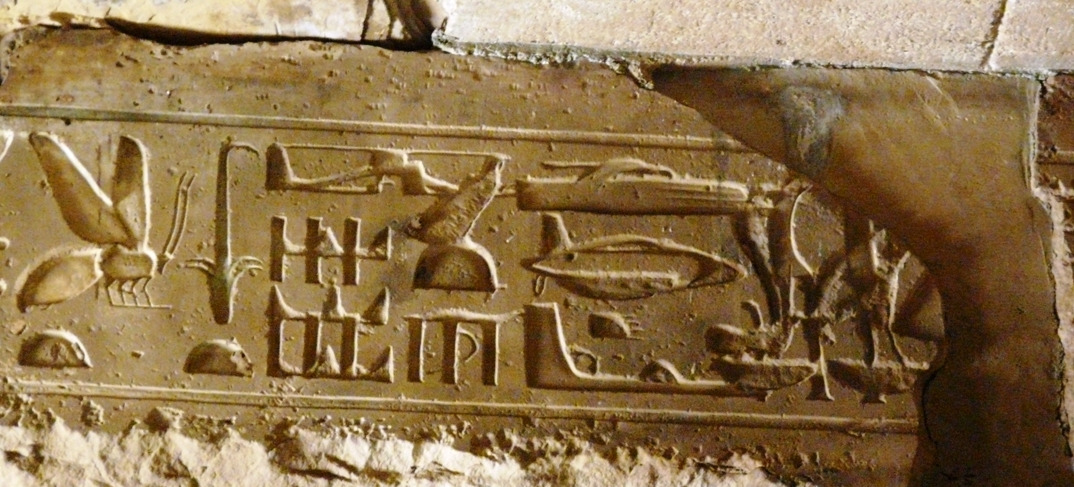 A: You can answer this yourselves!!Q: (L) So in other words, a highly technological civilization did previously exist on Earth and was destroyed by cataclysms.A: Yes. We have told you this more than once.Q: (Joe) Yes, but they’re helicopters! [Laughter](Andromeda) There was the same great helicopter idea from the information field.(Joe) And they’re gonna be coming back in their helicopters.Q: (L) All right. I’m not sure if I fully understand this question, but here it is:(Black Cartouche) Does the positioning of the moon around our orbit…(L) Actually it’s around our planet…(Black Cartouche) …play a significant role in maintaining the STS co-opted female energy on Earth ever since the Fall? As the gravitational pull of the moon governs not only the tides, but also the menstrual cycle of women, which negatively impacts their moods and emotions, thus, it would seem keeping women during their fertile years of great responsibility for creating new life in a near constant state of being emotionally vulnerable or unstable and off-balance for much of this most important time in a woman’s life.(L) Okay, what I don’t understand here is he says, “gravitational pull of the moon governs not only the tides, but also the menstrual cycle of women, which negatively impacts their moods and emotions.” Which is negatively impacting their moods and emotions? The moon or the fact that they have menstrual cycles? That’s not exactly clear in the way the question is phrased. Well, since I already read it out, even though it’s off topic - I don’t know how I got sucked into that… [Laughter] My eyeballs just started running away with me. Is there anything to the moon in orbit around our planet playing a significant role in maintaining the STS control of our planet?A: No.(L) Okay. Are women’s menstrual cycles putting them in a near constant state of emotional vulnerability?A: Nonsense. It makes them receptive to cosmic energies for the purposes of creation of life.Q: (Keit) There is a company in Moscow and Novosibirsk that offers sessions in Kozyrev mirrors. Is their research valid, or are they charlatans that use legit research for their commercial purposes?A: The latter.(L) So they’re saying that the latter - that means that they’re charlatans using legitimate research for their commercial purposes.Q: (Keit) Would it be beneficial for us to try it out?A: No.Q: (Ben) DeSouza describes being detained and interrogated in a US military base after a UFO encounter. He thought that the people questioning him were not military personnel and were above the level of the US government. Is his description of events accurate, and if so, who were these people?(L) Is his description of the events accurate?A: Very close.Q: (L) And who were these people?A: Members of the secret government forces.Q: (L) I guess we’re not gonna get out any more on that than what we already got. Well, hobnob, we already talked about the Great Voice issues, so I think we’re gonna skip over this question. We can figure out from what we’ve already got. Okay, now we’re getting into some other questions that don’t relate to DeSouza.Q: (Jefferson) Some say it’s a coup or a real protest against the Russian government or just a show. What is behind the behavior and speech of Prigozhin?A: Flushing out traitors.Q: (L) Are you suggesting that Prigozhin is one of the traitors?A: Yes.Q: (Jono) There was a ‘toxic algae’ outbreak a few days ago that killed thousands of fish in Southern Thailand, and hundreds of dolphins and sea lions were also killed by the same in California. Was it simply toxic algae, or something else that caused this? And is it related to the missing Titanic submersible?(L) Well, how did you go there? [Laughter]Q: (L) Okay. Was it simply toxic algae?A: No.Q: (L) Was it something else?A: Yes.Q: (L) What was that something else?A: Underwater leaks from government projects.Q: (L) Okay. Was it related to the missing Titanic submersible?A: No.Q: (L) What did cause the Titanic submersible to go kaflooey?(Joe) Dodgy workmanship.A: Leak.Q: (L) And what was that leak due to?A: What Joe just said! [Laughter]Q: (Joe) Niall, didn’t you have a question about Prigozhin?(Niall) Yeah, it’s kind of the major issue today. Did the Russian government allow this situation today to come to a head like this?(Joe) To flush out traitors.(Niall) Was it done intentionally?A: Yes.Q: (Niall) So they were not surprised by this.A: No.Q: (Niall) They saw this coming.(Andromeda) It’s the first thing I thought.(Joe) Yeah, so they knew obviously that there was a history of dissent within Wagner, and they decided to just let it develop up, give them enough rope, basically, to hang themselves…(Andromeda) And bring all their friends too. [Laughter](Joe) “Bring all your traitor friends with you, huh?” Let them talk it up. Let them feel like they could get some action. And then people get emboldened, others join in. “Yeah, let’s go, it’s working!” But was it inspired in any way by external support, Prigozhin or anybody within Wagner or associated with Wagner being connected to the Ukrainians, and thereby the CIA or the West?A: No.Q: (Joe) It was just kind of personal hubris and greed.A: Yes.Q: (Joe) PoB told me that Russians don’t like money though. [Laughter] Is that true, that Russians don’t like money?A: No.Q: (Gaby) Can we go back to the ocean? I wanted to ask why the temperatures are rising in the Irish Sea, and so many unusual places.A: Undersea eruptions and general heating at the core.Q: (Joe) And is it going to melt the ice caps and bring on an ice age?A: The former not a lot. The latter for sure!Q: (L) I don’t know how we have these… These questions are quite out of order. I mean, we should have had all of these questions all together, and then other questions separated, but anyhow… We already asked that… Okay. So we’re really kind of towards the end anyway, so sorry.(seek10) The C’s mentioned gypsies are gene spliced with an alien race, humanoid and Atlantean drone workers. Did this happen in the Indus Valley civilization region and period?A: No, it was much earlier. Refugees migrated there.Q: (seek10) If the Indus Valley civilization peoples are into genetic modification, is the current Indian tendency for rituals the remnant of it through the Dravidian lineage?A: Yes, but see previous answer also.Q: (L) Another from seek10. You snuck these in there, I know you! [Laughter](seek10) Is it true that UFOs (great flying silvery shining shields) influenced Alexander the Great’s world conquest? The siege of Tyre and his decision to not invade India?A: Yes, Alexander was manipulated.Q: (LQB) Mario Buildrep’s extensive research suggests that catastrophic crustal displacement due to periods of earth expansions have resulted in apparent displacement of the rotational pole positions, which correlates well with alignments of past megalithic structures. At least five past pole positions have been dated and identified. Are his analyses and conclusions roughly correct?A: No.Q: (L) Why is it not correct?A: No earth expansions. Crustal displacement does occur due to cosmic cataclysms and also to regular heating and cooling of Earth’s interior.Q: (L) Okay, I think we’ve pretty much covered our questions. So…(Joe) Cordyceps.(L) What about cordyceps? They are disgusting things.(Joe) Despite their disgustingness, are they good for us? To take the supplement, the extract of cordyceps mushrooms? Just a yes or no. Should we put aside our disgust?A: Yes.(Joe) Oooooh!(L) They’re disgusting, I don’t want them!(Joe) But they’re good for you.Q: (L) I don’t want ’em, none of them”(Joe) But they activate your brain.(Andromeda) Which part?(Joe) All of it.(Andromeda) Aaargh!Q: (L) We have one little personal question we want to ask before we shut down shop for tonight: We have a situation with puppy dog, Argos, and we would like to know if we are dealing with the situation appropriately. And is there anything we should know about this situation that we don’t?A: You are dealing appropriately. This is not a time for persons who have issues of their own to take on responsibility for another creature that can act as a conduit of negative energies.Q: (L) So, is the outcome that we have predicted where this has to go?A: Most likely.Q: (L) Okay. Is there anything that we haven’t asked that we should have asked? Consider it asked. We all need guidance.A: Pray and meditate and build your network in the hyperdimensional spaces. Much turmoil coming. Be awake, alert, aware, and utilize knowledge. It really does protect if you can set limiting emotions aside. Goodbye.END OF SESSION31.6	July 29, 2023Laura and Andromeda at the boardPierre, Joe, Niall, Gaby, Ark, Possibility of Being, Chu, Scottie, Pikabu the Cat, Falcor, BellaFOTCM Members participating via Zoom: 3DStudent, 987baz, A Jay, Adobe, Aeneas, aimarok, Aiming, Alana, Alejo, Altair, aluminumfalcon, anartist, AndrewMn, Andrian, annp, Ant22, Anthony, Approaching Infinity, Aya, bjorb, Bluefyre, Bo, brandon, Breton, Chad, Cosmos, Deliverance, dirgni, dugdeep, Eboard10, Ellipse, fabric, Faith, Fallen_735, finduilas495, France, Gawan, genero81, Glenn, goyacobol, Harmony99, herondancer, Hesper, hesperides, iamthatis, IrjO, Jacques, JEEP, Jenn, jess, Josi, kenlee, keyhole, KJN, Korzik18, Laurentien2, Laurs, Learner, Lilou, logos5x5, Loreta, LQB, m, Maat, Manitoban, marek760, Mari, Mariama, Mark7, Mike, Mikkael, Mililea, Theodor, mkrnhr, Mrs. Peel, Neema, NewEnglandSeeker, Nicholas, nicklebleu&his wife, Nienna, Obi, Ollie, OrangeScorpion, Oxajil, Pecha, PERLOU, RedFox, Redrock12, rrraven, Ryan, rylek, Saman, seek10, seeker2seer, Sinapi, Stoneboss, sToRmR1dR, Summerlite, Temperance, thorbiorn, Timótheos, Tristan, Tuatha de Danaan, Turgon, Ursus Minor, Voyageur, whitecoast, will01, williamsj, Ysus, ZQ: (L) Well, hello, is anyone there?A: Thought you would never ask! Furriaea of Cassiopaea at your service.Q: (L) Okay, let’s go to the top of the questions. So the first one is at the bottom?(Chu) The first one is this one.(Caesarea) An alleged interview with an alien has been circulating on video since 1997. “Redacted” recently did a video on it, alleging it is real based on the guest’s investigation. Is the video legit?A: Perhaps you should describe it a bit more as a courtesy to others?Q: (L) Alright. Describe the video. Where are they? There they are.(Caesarea) The interview was supposedly with a gray alien at Area 51, a special area where they housed aliens that had crashed. They interviewed them once every month. So in the interview there were a couple doctors with flashlights and it was kind of dark and, you know, a lot of people said the alien looks real and that to have it be fake, it would be too expensive. So that was kind of the gist of it. There was no audio either.(Joe) What year was it meant to be?(Niall) 97.(Caesarea) Yeah. The video came out in 97, but it was supposed to have been filmed in, I think, 1991.(L) Okay. And what was the gist of the conversation? Was there a transcript?(Caesarea) The original guy that was narrating the video had his face hidden and he called himself Victor. The details of the conversation weren’t really the focus. It was that the alien was having a medical problem, like he couldn’t breathe, and there was a device showing that he was in some sort of distress. And so that’s what Mike was saying, they had flashlights and they were looking at him and like checking his throat and his pulse or something. And was there anything else? They said that they had psychics there, that they would telepathically communicate with the alien for the interrogation/interview.(L) And in no place does it reveal what the alien said at any point?(Caesarea) I think the guy in the original video that was kind of describing it might have mentioned some things he said. They didn’t have it in the Redacted interview what the alien might have said. The video itself wasn’t a conversation. It was just like a two-minute clip of them kind of interacting, but there was no audio, so no real way of knowing what, if anything, was discussed at that particular conversation.(Ark) The alien was very dark. You couldn’t recognize anything. It was in the dark. And there was implications that the alien was communicating telepathically.(Joe) And he said, “I like strawberry jam.” [laughter](L) No, raaasberry! Okay. That’s the sum and substance of this video they have shared of a real alien, supposedly. Was it a real alien in the video?A: YesQ: (L) Okay. Follow up question?(Caesarea) No.(L) No. Okay.(Ze Germans) Are there any conflicting 4D STS groups or races operating on the Earth at the moment or all of them are more or less cooperating with each other?A: Not cooperating with each other. That is the wrong concept. They operate under the control of an hierarchical system with an overlord pulling the strings or levers as the case may be.Q: (L) So they don’t play nicely with each other unless they’re overseen by a dictatorial being who commands their obedience. Is that it more or less?A: YesQ: (Joe) And who’s the overlord?(L) Who’s the overlord? Oh…(Andromeda) Slip that one in…A: You don’t want to know!Q: (Possibility of Being) I want to know.(Joe) I don’t want to know, but PoB does. [laughter](L) You think that’s gonna fly?(Joe) I’ll cover my ears…A: Science fiction is often inspired. Think of someone similar to the emperor, but far more virile.Q: (Andromeda) Palpatine. From Star Wars.(Joe) But not as old and decrepit. Does this person say “Mwahaha!” quite a lot? [laughter](L) I’m not gonna…(Joe) I’m joking. I’m just gonna assume he does.(L) Far more virile.(Andromeda) I guess he sucks a lot of energy, huh?(L) Sucks a lot of energy. Yeah. ’cause that emperor looks like he’s starving. I mean, ugh… Okay.(Ze Germans) How many humans/humanoids from the underground civilization are on the surface of the Earth at the moment?(L) Who asked this question?(Chu) The Germans.(L) Germans. They ask weird stuff like that. How many humans/humanoids from the underground? So, how many?A: Varies with circumstances, but average is about 2 to 2.5 million.Q: (Andromeda) Walking around up top.(Joe) And do these people know who they are? I mean…A: Of course!Q: (Joe) Okay. And do they have a mission that they’re aware of? Do they know why they’re walking around?A: Indeed. Usually acting as “handlers” or agents provocateur.Q: (Joe) So from our perspective, their mission, it would be nefarious?A: YesQ: (L) Are there any of them running that show over there in Ukraine?A: YesQ: (L) Are there any of them handling members of the US government?A: YesQ: (L) Handling high-level members of other governments?A: YesQ: (L) Handling leaders of different types of, like, media or whatever, like influencers and such?A: Yes yes yesQ: (Joe) Are any of them on YouTube?A: YesQ: (Joe) With large-follower channels?A: YesQ: (Joe) Give us one name. [laughter]A: NoQ: (Joe) Please. [laughter] Is part of their mission or agenda to prepare the global population for revelation of aliens?A: Partly, but also involved with depopulation agenda.Q: (Joe) So these people were born underground?A: YesQ: (Andromeda) And raised underground?A: YesQ: (Joe) And then appeared as adults on the surface, got a job…A: YesQ: (Joe) And who made them?A: Lizards in cahoots with STS Orions.Q: (Joe) So these are human beings. They’re functionally the same, as human as other human beings? Like biologically the same as other human beings, or not?A: Some genetic tweaks. Most were harvested from human mothers and incubated.Q: (Gaby) So this is part of the hybridization program that some experiencers or abductees recall?A: YesQ: (Possibility of Being) Do they know good and evil the same way as we would understand it?A: NoQ: (Joe) Are they - from our perspective - very much like mind-controlled beings in that sense? They don’t have much free will?A: Yes. And much like very efficient psychopaths.Q: (L) Well.(Joe) 2.5 million. They pop up and down.(L) That’s friendly.(Joe) Where do they live normally when they’re not on the surface? Where did they grow up and stuff?A: Underground bases.Q: (L) And they’ve described those.(Ursus Minor) Who or what is making Netanyahu push Israel to the brink?(L) I think we have that answer! [laughter] Already answered there! Is that something along the line of what these underground handlers would be doing?A: Yes and also mind manipulation.Q: (L) Well, some of these people, I swear, you know, I mean, I listen to some of these people, these crazy lefties or these governments, like the Schwab and Trudeau and Al Gore and John Kerry and all of these other people, you know, talking… And if they believe what they’re saying, then they don’t have enough intelligence to come in out of the rain. If they know that what they’re saying is bullshit, then they are super, super evil.(Andromeda) They’re either super evil and lying, or super stupid and mind controlled.(Joe) How long have these underground psychos been interfering with human affairs in this way?A: Thousands of years.Q: (L) That reminds me, remember when I asked the question about Sargon of Akkad? And they called him a deep level punctuator. Is that what a deep level punctuator is? Somebody who comes up and does stuff?A: YesQ: (L) Well, I mean, ‘does stuff’ is pretty vague, but you… [laughter](Joe) Makes an impact.(L) Yeah. Makes an impact on human society stuff.(Niall) Did someone like him, Sargon of Akkad, thousands of years ago, emerge from a high-tech base and play a consciously evil role on the surface where he pretended to be an ancient?A: They would be educated and trained in congruence with the society of the time. Memory wipe before implantation of mission. However, in earlier times the tech was not adequate so that the outcome was not always certain.Q: (L) So you’re saying that when they would take people and they would have them in underground bases or whatever, they would behave and dress and converse and everything, and the environment was matched to the environment on the surface more or less?A: YesQ: (L) And before they would send somebody out and in some situations they would wipe their memories or, I mean… Are we talking about something that they would do when they were children and then send them to be raised in some way?A: SomeQ: (L) And then you say that the outcome wasn’t always certain because the tech wasn’t adequate. You mean the manipulation tech, the hybridization tech?A: YesQ: (L) The controlling of them kind of tech?A: YesQ: (Joe) Why was that tech not adequate? I suppose maybe you had to have a certain infrastructure on the planet of technology in order to control them on the planet…A: YesQ: (L) Okay. And then there’s the other thing… Was it also partly because the bloodline had not been purified enough?A: YesQ: (L) And you say the outcome wasn’t certain. What do you mean by the outcome of their plan? What do you mean that it wasn’t always certain?A: Some of the subjects were not sufficiently “evil”.Q: (L) So in other words, they would maybe turn good and turn on their creators and masters?A: YesQ: (Joe) Influenced by normal human society.(L) Maybe they fell in love. [laughter] Romance novel!(Niall) The vampire really was saved! [laughter](L) Oh, it could have happened, right?(Joe) “Seven nights in a humanoid’s bed.” [laughter](Niall) So you’re saying there’s a chance… [laughter](L) Okay, next question:(Mrs. Peel) Does having all the people present via Zoom interfere with the answers?A: No!Q: (L) Okay.(Mrs. Peel) …i.e. not wanting to answer, giving vague answers, because some of us may have strong beliefs one way or another, and they don’t want to violate free will.(L) Well, I wouldn’t call that an interference with the answer. That’s just courtesy. And we do that anyway because you know what? If you’re not here, they know I’m gonna publish it. So it’s going to be the same thing whether you’re here or whether you’re not. The only exception, of course, would be our personal private questions that they know are never gonna get published.(PERLOU) This book, “Tales of Eternal Life,” is the French translation of four authors, Charlotte E. Dresser, Robert J. Lees, George V. Owen and James E. Pagett, it concerns the different places and occupations of the souls of the deceased. Can we trust him?A: Generally.Q: (PERLOU) What is the percentage of truth?A: 62Q: (Andromeda) That’s pretty high.(L) Okay, next:(Ze Germans) If Russia’s karmic role is an adversary of Atlantis, who was playing this role back then before the final destruction of Atlantis?A: Same locale, different names. Read The Iliad and Odyssey for clues.Q: (L) Well, supposedly, according to Plato, it was the Athenians against Atlantis. But there were no Athenians until late in modern history. So maybe that name was carried forward from an even more ancient history that was further north. I hope y’all are following my little excerpts from “Horns of Moses” that I’ve been putting on Ark’s blog because I kind of talk about that a little bit. Okay.(Ze Germans) To what extent, in general, is our linear perception of time determined by social and cultural influence?(L) To what extent? It’s not a very precise question.(Andromeda) Yeah.(L) I mean, what are they gonna say? “To a great extent”?(Andromeda) Right.(L) You know, what does that mean?(Joe) They spoke about time and perception, illusion.(L) They’ve talked a lot about time. Look it up. Who was asking that?(Chu) The Germans.(L) Germans? Read the sessions for crying all night! [laughter](Eboard10) Is there a Laura/FOTCM equivalent in the East?A: Unfortunately, no.Q: (Ursus Minor) According to the US Geological Survey, there are dozens of mountains in Western Antarctica called pyramids. How many of them are actually pyramids?A: 0Q: (L) Okay.(Fallen_735) Is it likely that Cuba will find a way around the US embargo with the current and upcoming geopolitics and economic landscape changing?A: YesQ: (L) Probably already in process. They just won’t be trading with the USA.(IrjO) The majority of ancient megalithic structures around the world have little nubs on random pieces of rocks that compose the overall structures. Nobody can find a concrete answer to the why of these nubs. What was the purpose of those nubs? Or did it have any importance to ancient buildings?A: The stones were surfaced by a facade.Q: (Ellipse) Is there such a thing as an alien race completely directed by A.I.?A: NoQ: (L) Okay.(thorbiorn) Where was that alien [in the video] from, inner Earth, other density or dimension?A: Sometimes they are the same.Q: (Ursus Minor) Allegedly there was a UFO crash in northern Italy in 1933. Were there any similar incidents in Europe before that?A: Not in modern times.Q: (L) But maybe before modern times?A: YesQ: (Joe) What about this Grusch guy that’s been testifying in front of Congress?(L) What about him?(Joe) Is he legit in what he’s saying?A: YesQ: (Joe) It seems there’s two factions. You might call…A: More than…Q: (Joe) Well, there seems to be a movement to kind of like - in Congress at least - to be open to the possibility of disclosure and investigating blah, blah, blah, blah. But then recently, I think it was the Pentagon, who have kind of come out and said that nothing he says is true. So there seems to be a pushback from the deep state, Pentagon, whatever… trying to prevent this move towards disclosure by whistleblowers.A: Indeed!Q: (Joe) So it’ll just be drawn out, I suppose, like they said last time.A: YesQ: (Farmies) Previously, the Cs said Michelle Obama isn’t a man. Was Michelle Obama born a biological female?(L) Clever! [laughter]A: NoQ: (L) But you said she wasn’t a man.(Chu) Anymore…A: YesQ: (Joe) What? That’s confusing. You have to explain that.(Niall) Hermaphrodite.(Joe) What was she born? I mean, what’s the deal?(L) Could Michelle Obama be a hermaphrodite?A: YesQ: (Joe) Is she one of those underground people?A: NoQ: (L) Well, hermaphrodite is, as I understand it - and some of you people can correct me if I’m wrong - is an individual born with both sets of sexual organs. It can be an individual who has both a penis and a vagina.(Gaby) But usually they will be XY or XX even though they’re hermaphrodites. There’s like a medical anomaly. You know, one gender will predominate.(L) Is that what we’re looking at here?A: YesQ: (L) So I bet Barry was glad, huh? [laughter](Niall) So the rumors are true-ISH!(Joe) What? Well, hang on. I still dunno what’s going on! [laughter] What’s the deal? Does she…(Niall) She has junk in the trunk. [laughter](Joe) Does she have a…(Andromeda) Is she still fully equipped on both sides?A: YesQ: (Joe) That’s what people in these videos see, kind of like protruding or swinging under her dresses?A: YesQ: (Joe) So why would… Obama thought that was attractive?A: Best of both worlds for a sick person like him.Q: (L) Is that a value judgment?A: No. Clinical diagnosis.Q: (L) So you’re saying Barry Obama is a sick person. Sick in what way?A: Psychopath.Q: (Joe) Is he an underground person?A: No, not smart enough.Q: (Niall) What happened to their chef last week? He was found dead in the house.A: Drugs. Daughter involved.Q: (Joe) Obama’s daughter?A: YesQ: (L) His fake daughter.A: YesQ: (Joe) Where did he get them daughters from?(L) Well, they know, I mean, that’s been put up on the web before, the parents of those girls that have been photographed with them and with the Obamas.(Joe) They don’t recognize them as being adopted.(L) Right.(Joe) It’s not officially recognized.(L) No.(Joe) They claim that it’s Michelle and Barry’s daughters.(L) Right. It’s a big fake.(seek10): How many people are like that in the world currently? Like Michelle Obama?(L) You mean hermaphrodites?(seek10) Right.(L) What’s the… It’s very small.(Gaby) It’s very, very rare.A: Less than 5K.Q: (Andromeda) Very rare.(Joe) And then becoming the First Lady. What are the odds?(Andromeda) But it does explain a lot.(Alejo) What did they ask the alien?(L) What did they ask the alien?(Andromeda) From the interview.(L) Oh, we’re back to the alien video again.A: Trying to get him to explain purpose of aliens in general.Q: (Alejo) Why did it choke?A: Wrong atmosphere, pressure, etc.Q: (Joe) Gray aliens don’t know much anyway, do they?A: NoQ: (Farmies) Was Michel Trudeau’s death an accident? [Justin Trudeau’s brother](Niall) He died in the early nineties in an avalanche.(L) Okay. What was his death, an accident?A: YesQ: (Joe) Is Trudeau’s father Fidel Castro?A: NoQ: (Keyhole) Are there members of the elite who consume the bodily fluids and or body parts of other humans?A: YesQ: (Keyhole) If so, why do they do this?A: Sickness.Q: (Keyhole) Is there any truth to the theory that human blood is consumed for adrenochrome?A: Not exactly. It is extracted from the blood first.Q: (Joe) And it’s created in the way that people claim it’s created…A: YesQ: (L) Remember they described that to us. Remember I asked about a painful and torturous death, and they said it produces chemicals that they like to consume? And if that happens for aliens, then the possibility that they’re alien hybrids…(Pierre) What are the properties of adrenochrome?A: Anti-aging, sexual potency, energy and somewhat psychedelic.Q: (Niall) So it’s a drug.(Joe) When you say anti-aging, is it a pronounced anti-aging effect? We’re not talking about rejuvenation in any literal sense, are we?A: Temporary or Hillary and George would look younger.Q: (Joe) So that suggested Hillary Clinton, George Bush…(L) I don’t think you’re talking about George Bush.(Joe) George Soros. Are they aware that they seek out adrenochrome, and take it actively? They have done?A: YesQ: (Joe) And they know where it comes from?A: YesQ: (Gaby) Jesus!(Chu) When they mention sickness above, it is the same as Obama, right?A: YesQ: (Chu) Not that they’re sick, but they are.(Joe) And is it done via blood transfusion?A: NoQ: (L) They said they extract it from the blood. And give it to them as a drug.(Joe) Oh, yes, it’s injected as a drug.A: YesQ: (Andromeda) So basically, they torture people so that there’s more of this in the blood.(L) Children.(Andromeda) They take the blood…(L) Yeah.(Gaby) That’s very sick.Q: (Oxajil) Is the Dutch political party, the “Farmer Citizen Movement”, controlled opposition?A: Not yet.[L reading the next question:]Q: (L) Does… It should say “Do”… Do cyborgs i.e. human beings, grown artificially and programmed [exist on Earth]?(Chu) Are they grown artificially?(L) Is a cyborg technically an artificially grown human? I don’t think so. A cyborg would have to be part human, part machine. So, I don’t think that… because we already know that there are human beings grown artificially on Earth and programmed. So no, Ellipse, a cyborg is a creature that is human with mechanical parts.(Joe) RoboCop.(Andromeda) Right, Terminator.(Ze Germans) What is the nature of the power center in Russia, which is symbolized by a bear as described previously?A: Partly dismantled. Now in opposition to NWO.Q: (Joe) Do Putin and the members of the Russian government know the extent of the depravity of their Western “partners”, as we were just talking about?A: They can hardly believe it.Q: (L) Alright. Yeah, because when we asked that question, it seems to me that they were saying that there was something in Russia that was part of this beast empire thing, and that would be, I think, the Westerners who were… Maybe the oligarchs who were Western leaning and so forth, and they were very powerful at the time.(Niall) So, I guess it’s Putin who has partly dismantled it…(L) Yeah. And, and Putin has dismantled that structure?A: YesQ: (L) At least partly, I’m sure.(Mrs. Peel) Since [forum member] isn’t here to ask, and if appropriate, what happened when his son’s car flipped over? He described the accident on the forum as very strange.A: All should be aware and cautious as these energies can develop like mini-tornadoes due to differential between the individual and the environment.Q: (L) So if you’re going along through an environment that, at that moment, for example, is very thick with certain energies, maybe because of, you know, the planet or because it’s being beamed or because of surrounding people and whatever, and your energy is so different, it can be like the differential between hot and cold air that creates storms. Is that it?A: YesQ: (Andromeda) Or lightning.(Neema) What happened to Mitch McConnell the other day when he froze during a press conference?A: TIA. [Transient Ischemic Attack]Q: (Pecha) Do these undergrounders have more advanced psychic powers compared to the surface population?A: Usually, yes.Q: (thorbiorn) What languages do the undergrounders speak?A: Different based on where they are assigned.Q: (Aiming) Are there individuals in the underground race who have the potential to wake up and follow their own free will?A: At this point, hardly at all.Q: (Joe) On that topic, how many are there in total? Two point up to 2.5 million are on the surface at any time. How many are there in total?(L) Didn’t we already ask those questions?(Joe) In this session?(L) Not in this session, but at other sessions.[Falcor chewing on Laura’s flip flop.](Andromeda) Sweetie, would you save mom’s flip flop there before it becomes…(L) Somebody stole my shoe? [laughter] Give up my flip flop! Those are my favorite flip flops. Now they’re all wet and slimy! [laughter](Josi) What did the woman see, who made a scene while getting off a plane in Dallas by saying “That MFer is not real”?A: Flipped out from the energy of one of the hybrids.Q: (thorbiorn) Is there a way of discovering these types of undergrounders from studying their biographies if they are public people?A: Not likely, but tiny details might give clues, but never enough to make a convincing case.Q: (Joe) Would it be true to say that none of them, these hybrids/underground people, are notable public figures?A: NoQ: (Possibility of Being) Do they span the different races?A: YesQ: (Joe) So some of them we would know if they were to tell us that one of them was such a hybrid person.A: YesQ: (Joe) But they’re not going to.A: YesQ: (Joe) Why? We won’t tell anyone!A: No!Q: (Joe) If we come up with a list of possible candidates, would they tell us if we were right or wrong?A: NoQ: (Niall) But this woman on the plane saw something, and she happened to see one of them. What did she see that made her go…?(Joe) They said the energy flipped something.(L) The energy flipped her out. And then she saw whatever she saw and that…(Niall) He shapeshifted or something…(L) No…(Joe) No, she just said, “that guy isn’t real”.(L) It was the energy.(Andromeda) Are there any clues that we can look for?A: Not a useful path.Q: (L) Yeah. So in other words, following that line of questioning is not useful. Is it dangerous?A: YesQ: (Joe) I promised we wouldn’t say anything! [laughter](L) Yeah, but they know what we’re saying all the time anyway.Q: (Possibility of Being) I have a question. I’m not going to ask what it is, but if there is anything specific about them that is possible to recognize?A: They are “human” in appearance, but the energy is different to those who are sensitive.Q: (Joe) They’re just weirdos.(Possibility of Being) Do they recognize each other?A: YesQ: (Joe) Is Mark Zuckerberg one of them?[Planchette moves towards “yes”, then moves away.](L) Oh!(Andromeda) He should be one of those cyborgs, actually!(L) They stopped. [laughter](Andromeda) They were moving toward the “Yes”!(Niall) Okay, say no more!(Joe) Alright. We’re not gonna ask about that anymore. See how confidential we are? I’m not going to ask, I’m just gonna take it as a “Yes”. [laughter](Niall) Everyone knows there’s something…(L) There’s something really wrong with that guy. Yeah.(Caesarea) Were the underground mountain structures remote viewed by Pat Price and Joe McMoneagle for Stargate associated with the underground people being discussed?A: Partly but distorted.(Ze Germans) Are Rothschilds undergrounders as well?A: Not at present.Q: (L) Was the original…A: YesQ: (Andromeda) Are there some of them who don’t know who they are? Like their memories have been wiped and new ones implanted?A: YesQ: (Joe) They are just useful idiots, for some point…(L) I guess it depends on the kind of mission they’re assigned to, what their parameters are. Every situation is probably different.Q: (Neema) How much control do these underground “handlers” have in Russia?A: Much less.Q: (Neema) Is Vladimir Putin aware of them?A: NoQ: (RedFox) Do Earth changes (sinkholes, volcanoes, earthquakes) effect the underground bases?(L) That should be “affect”, A-F-F-E-C-T, RedFox, you should know better than that. [laughter]A: NoQ: (L) I think that that question has been discussed in a previous session and they said that they were deeper than earthquakes.(Chu) That’s what IrjO just said on the chat.(L) Okay. Thank you, IrjO.(Ursus Minor) Do people like Kissinger only make it to 100 by consuming adrenochrome?A: Or something similar.Q: (L) How old is George Soros?(Pierre) 99?(Niall) No, he is in his nineties. Early or mid nineties.(Joe) Yeah, past his nineties.(L) Yeah, I mean, look at him, and Hillary, and Kissinger. I mean, they look like they’re siblings.(Niall) George Soros is younger than Kissinger, but he’s in his nineties.(Adobe) You know that our understanding of time is so-so at best, yet you answer “at times” from our point of reference and it of course rarely works to our understanding of time. So why do you answer us with our time references?(L) I think that’s fairly obvious. Because they’re talking to us and they want to communicate. I mean…(Adobe) Is there a lesson we are supposed to be getting from this? Or is it just noise/static?(L) I don’t understand your question.(Joe) What do you mean?(Adobe) Okay. On that question, they often answer, and I’m thinking specifically right now of… It was asked, “is the next real pandemic possibly gonna happen in two months?” The answer was no. “Is it going to happen within two years?” “Yes.” And two years passed, so somebody brought it up, and there is regularly something like that, where the Cs will answer with a time reference that we understand (like “within two years”) and then, it doesn’t happen. So if they know our time reference, why would they even answer that? Why wouldn’t they just allude from it and say, you know, wait and see? But they say, like that last time, “within two years”, and it doesn’t happen within two years. I’m kind of left with “wait for the other shoe to drop.” Is there something we should be learning here?(L) Well, I don’t know which specific reference you’re talking about. Do you, Niall?(Niall) Yes. We asked about the likelihood of a plague, in the sense of the Black Death. And it was sometime in the mid-teens, they said “in 18 months to two years” or something like that. Well, there has not been a Black Death in that time period.(L) Right. I don’t know! Okay. What’s the answer to that?A: Reality is open and plans change. Sometimes we give answers to prevent calamity. The PTB would not allow such a prediction to manifest as it would draw positive attention to this source and they wish to avoid that at all costs. In the case of the COVID fake pandemic it was already in motion and major plans were in place.Q: (L) So you’re saying that sometimes you tell us some things just to prevent it from happening, because you know they won’t let it happen if you say it?A: YesQ: (Andromeda) There have been some things that they’ve said that have happened in the timeframe too, right?(L) Yeah, there have been.(Joe) There have been cases in the internet era that got a lot of attention when someone… There haven’t been many, but there have been a few over the past 20 years… where someone predicted something. It wasn’t like a major event, a plane crash or so something like that. Someone predicted and it got a lot of traction on the internet after the fact. They used a timestamp and they showed that some person had actually predicted some kind of an event, you know? So I think it’s true that that would be something they’d want to avoid, you know?(L) Well, they’ve also said… remember that time when they said that the PTB, you know, they change plans and change everything around just to fool and throw people off.(Joe) Yeah. They have an eye on… There’s a lot of people, especially now, watching what’s going on and trying to kind of predict and talk about what is actually going on, what’s behind the scenes, what the plan is, for example, global warming scam, and how they’re going to try and kill everybody…. Jordan Peterson is basically talking about that, their plan is to basically starve the entire population, and kill off half of them. You know what I mean? So, when you have that level of exposure on that kind of a plan, it’s understandable that they would want to divert that. So there is a feedback from the population, at least the part of the population that’s half aware and watching, and trying to figure things out. That’s a feedback that the powers that be are getting and they’re watching that, they’re paying attention to that. And if a certain idea gains some traction, a certain idea as a prediction that is actually part of their plans, they’re probably going to change those plans because they don’t want to validate anything that anybody has said in terms of prediction. Because most of the people predicting things these days are saying that these people are up to no good. They’re nefarious, they’re evil powers that be, they’re doing this and that, and they don’t ever want to give any credence to that.(L) I think that’s one of the reasons why the Cs are very reluctant to give timeframes, unless it’s for a definite reason.(Joe) I’m not saying this to be facetious, but Adobe, pick one of your family members or a friend, and predict what they’re going to do tomorrow in the details. Where they’re going to go, what time do they get up, when they’re gonna go to their work, when they’re coming home, you know, in broad strokes, but being fairly specific. I’m just saying that because it’s obviously… it’s changeable as much as you know someone’s agenda…(Andromeda) About probability and possibilities and all of that stuff…(Joe) There are so many different things can come into play that can just divert someone’s usual course.(L) We don’t have a fixed future except that broad general ideas and things, and repeating cycles are there. But I don’t think you can very often… until just before the event, when the realities have converged, and then things are more or less set in stone, and then you can predict.(Joe) Yeah, we can never really predict.(L) And it’s like… in a sense it’s like playing dice, if you have a bunch of different people making predictions about something and everybody is making a different prediction, one of them is going to be right.(Joe) The Cs have given a general trajectory for the future.(L) Yeah.(Joe) But in terms of the details and specifics of when certain events happen…You know, specific events like COVID or a pandemic, or a major volcano or the descent of America into civil war, or any number of these things. I mean, you can’t lock that down, you know? Because it’s a dynamic situation.(L) Well, I think that there is another thing about it, and that is that if they make predictions… I don’t know how to say this…(Pierre) In some cases it’s a breach of free will.(L) Yeah. It violates free will. Well, look at what they did about the COVID thing. I mean, on the end of January 31st, 2019… The Cs talked about chills and all that kind of stuff. They didn’t say that there was going to be a fixed…. They gave, you know, “you’re gonna get chills”, and all these kind of things. All of which were pretty exact descriptions of what this thing was that was coming.(Andromeda) Yeah. In retrospect you can look back and say, that was it.(L) Yeah, but we couldn’t tell in advance. So, a lot of what they give us is along that line. Clues about things like that.(Niall) Yeah. I think they actually said that in December, on New Year’s Eve.(Joe) Yeah, in December.(L) It was December 31st, wasn’t it?(Joe) And that had already begun. That was locked in. That was an event that was going to happen. And they’re not going to tell us, “Listen, here is what is going to happen over the next two years. They’re gonna lock down, they’re gonna kill people off…”(Gaby) There were already COVID cases by December.(Joe) They weren’t going to tell us all the details of what was going on because…(Andromeda) …because those can change as well.(Joe) Well no, that’s a learning experience.(Andromeda) Yeah, as well.(Joe) That would be a violation of your…(L) Free will learning directive.(Niall) Well, what is important in what they’re saying is that that is a relatively safe learning experience. But they did forestall, it seems, an actual plague event. Because that is a learning experience they didn’t want us to go through. Not yet. Is that all right? Years earlier.(L) Yeah. Alright. Next question:(Ryan) Are the underground psychos responsible for all the historically high-level STS secret societies?A: NoQ: (L) I don’t think you need underground psychos for that. Normal human psychos will do quite well.(thorbiorn) Digitalization makes knowledge formerly written in books more accessible, but also more controllable and volatile, since digital storage mediums are more sensitive to electromagnetic disturbances and digital editing. How important is it for the preservation of knowledge to make efforts to preserve knowledge in books and printed matter?A: Very!Q: (L) So it’s very important.(thorbiorn) What is the most reliable way to preserve knowledge?A: Carved in stone or written on wet clay and then baked.Q: (Chu) Does anybody feel like transcribing “From Paul to Mark” on stone? Right. [laughter](Andromeda) Somewhere in a cave, or a cave wall!(Scottie) “Secret History”! We’re gonna need a big rock.(L) Yeeeah…. [laughter] Well, it is true that those are the things that have survived for thousands of years.(Andromeda) Yeah, the only things.(L) And I guess the second would be the other method, which is writing on paper-like surfaces, you know, like vellum or sheep skin or whatever. And then recopying it at regular intervals. Carefully, because errors always come in when you copy.(Andromeda) Yeah, so you have to have a trustworthy line of people to do that.A: YesQ: (Joe) Well, I’m sure there’s probably some modern kind of laser inscribing on stone.(L) Well, that might work.(Joe) We could have that done, you know, do one of your books or something.(L) Yeah, just do it with lasers.(Joe) That would be a lot of stone, though.(L) Yeah.(Bo) I am actually curious if there is any of the underground people that have managed to join the FOTCM group? [laughter](Chu) Confess!A: NoQ: (Bo) Have they tried?A: YesQ: (Bo) I would assume they would try, to cause chaos maybe, or for some other purpose.A: YesQ: (thorbiorn) These Nephalim on the way, will they use some of these portals like in Ukraine, Middle East, et cetera, as their preferred landing spots?A: YesQ: [Laura senses something.] There’s something about that. What is it?A: But not necessary.Q: (L) So it’s not necessary for them to use those portals?A: YesQ: (L) They come in anyways, in other ways.A: YesQ: (L) Alright.(Ze Germans) Who is the STS Overlord on the top of the hierarchy who is “in charge” of the Earth?(Chu) They said we wouldn’t want to know.(L) Altair, didn’t you hear them when they said they’re not gonna answer that? But they DID say something about who the Lizzies worship. What did they say?(Joe) Ormethion?(Andromeda) Yeah. And the one who’s in charge of the Earth might not necessarily be the one at the very top, right?(L) Right.(Gaby) There are many worlds.(L) Right. And they named a couple, if I remember correctly. At one point we were asking about the flood in Poland, and they named them.(Josi) Is Chelsea Clinton the daughter of Hubbel, Bill Clinton?(L) Hubbel Bill… Who is Hubbel Bill Clinton?(Niall) It was another lawyer who worked with Hillary Clinton.(L) Somebody named Hubbel Bill Clinton?(Niall) No, no. There’s name mixed up there, I think.(Ryan) I think that’s a typo. I think that’s meant to be “hubby”.(L) Okay. Is Chelsea the daughter of Hubby, Bill Clinton?A: NoQ: (Andromeda) Is it the other guy?(L) Well, they’ve put it on the net many times, the guy who was working with Hillary, and who looks exactly like Chelsea, or vice versa.(Niall) But again, it’s not official. That’s the conspiracy theory.(L) Well, of course it’s not official, and it doesn’t matter what the Cs say about it, it’s not official.(Niall) Okay.(Joe) What about Prince Harry? is James Hewitt his biological father?A: NoQ: (Joe) Is Charles?A: Yes. He checked!Q: (Joe) Can I just ask, Laura, on that topic, from the archives, just for clarity… Was Princess Diana, her car crash in which she died, in some way deliberately caused by powerful forces in the British establishment, or…?A: YesQ: (Joe) Because it was never actually said in that…(L) Well, they didn’t say it at that time. It was a volatile time.(Whitecoast) Adrenochrome could be theoretically synthesized by genetically modified bacteria without the elites drawing attention to themselves via torture and harvesting of humans. Why don’t they do that, or do they?(L) Do they?A: YesQ: (L) Why do they do this other stuff?A: Sickness.Q: (L) Because they like to.(Obi) My father passed away at the end of June. I would like to know if his transition was smooth and what he is doing now. Is he alright?A: He is alright.Q: (IrjO) Following to the question regarding the woman on the plane, is that the reason of why she cannot be found after that incident? Like, is she being silenced?A: NoQ: (IrjO) A lot a people were trying to contact her after the video went viral, for her to explain exactly what she saw, but it seems no one can really find her.A: Not true.Q: (L) So that’s just a conspiracy theory forming around her?A: YesQ: (Joe) She’s probably embarrassed, she doesn’t want to…(L) Yeah.(Andromeda) She probably doesn’t even know what happened herself.(L) Or maybe she flipped out so completely, she got hospitalized. Medicated.(Andromeda) Maybe.(Caesarea) Are some of the hybrids re-inserted into women on the surface, so they are born “normally”?A: YesQ: (L) Well, that’s pleasant…(Ryan) Is the story about Paul Dienach time travelling in a coma, discussed on the Forum, accurate in a general way?A: YesQ: (Ryan) If so, was my assessment of what happened close to what actually happened?A: YesQ: (IrjO) So it is true, the saying that says: “The one who keeps his secret; gets his desire,” meaning if you tell your plans, most likely they won’t become a reality?A: Yes!Q: (Chu) That’s it. Oh no, one more.(Ant22) What happened to the Skripals? The Russian spy who crossed over the UK side, and his daughter? They’ve been gone from the media since shortly after the Salisbury incident.A: Kept silent since they figured out what happened to them.Q: (L) All right. Is there anything we haven’t asked that we should have asked or any last minute advice you have to give us? Because I’m really whooped!A: Get your rest. You are all doing well. Goodbye.END OF SESSION31.7	September 23, 2023Laura and Andromeda at the boardPierre, Joe, Gaby, Ark, PoB, Niall, Chu, Scottie, FalkorFOTCM Members participating via Zoom: 3DStudent, A Jay, Adobe, Aeneas, Aiming, Alana, Alejo, Altair, aluminumfalcon, Ana Huitzil, anartist, AndrewMn, Andrian, annp, Ant22, Approaching Infinity, Aragorn, Bluefyre, Bobo08, brandon, Brett, cassandra, Chad, ClaudiaYG, Cleo, Cosmos, Deliverance, dirgni, dugdeep, Eboard10, Ellipse, Ennio, fabric, Fallen_735, finduilas495, France, Gawan, genero81, Glenn, gottathink, goyacobol, Gwenllian, Harmony99, herondancer, Hesper, hesperides, hlat and his wife, Honzap, iamthatis, irjO, Jacques, JeanneT, JEEP, Jefferson, Jenn, Josi, Keit, kenlee, keyhole, Kinyash, KJN, korzik18, Kosma, Lainey, Laurentien2, Laurs, logos5x5, loreta, LQB, Luc, Lucius, M, Maiko, marek760, Mari, Martina, miguel angel, Mikkael, Mililea, Miracle, mkrnhr, Mrs. Peel, msante, mxwlll0, Natus Videre, Navigator, Nicholas, Nienna, Obi, Ollie, Oxajil, Pecha, PERLOU, PopHistorian, Rabelais, RedFox, Redrock12, rrraven, Ryan, rylek, Saman, Seamus, seek10, seeker2seer, Stoneboss, sToRmR1dR, T.C., Temperance, Theodor, thorbjorn, Timótheos, Turgon, Ursus Minor, voyageur, vulcan59, whitecoast, will01, williamsj, Windmill Knight, Yas, Ysus, ZarQ: (L) Okay, so let’s get serious and get started because we’ve got some questions to cover. If you remember the last time, you guys nearly wore me out. I had to sleep for two days!(Andromeda) They’re probably going to do it again.(L) And I don’t know if I’m going to need glasses or not. Well, I need ’em to read, but I don’t need ’em for the board. So how am I going to navigate this… And I don’t suppose that Approaching Infinity has his questions written down so that they could be printed, does he? Or is he just going to throw ’em up here on the chat…(Chu) So far I don’t see them…(Approaching Infinity) I could either paste them in the chat…(Chu) Yeah.(L) I would like to have them in printed form. This is nice [referring to printed questions collected by seek10].(Andromeda) Okay, send them over.(Approaching Infinity) Who should I send ’em to?(Andromeda) Joe.(Chu) Well there’s lots of questions here on the chat too, Laura.(L) Yeah?(Chu) Yeah.(L) Oh Lord, I, oh Lord… Are we ever going to get it done?(Niall) I got 10.(Scottie) You got 10?(Niall) Yeah.(L) Who has 10?(Chu) Niall.(Gaby) I have two.(L) And here we’ve got a bunch and Approaching Infinity’s got a bunch and there’s a bunch already there. Well, let’s see if anybody’s going to even show up to answer our questions. What if they say, “Too many questions - Forget about it!” [laughter](Andromeda) I have to wash my hair…(L) Is somebody there?A: Jubilee of Cassiopaea. Hair is important for tuning.Q: (L) So why do you say hair is important for tuning?A: Andromeda wants to wash hers.Q: (L) Well I washed mine this afternoon.A: Yes. Very receptive/perceptive of you!(Andromeda) I was joking when I said I needed to wash my hair, but now that you mention it…Q: (L) Yeah, now that you mention it… Yeah. Receptive. Are you saying my hair is receptive, perceptive?A: YesQ: (L) Even with my curls?A: YesQ: (L) Alright. Is that why I’m always driven to have curls? Because it increases the receptive perceptiveness?A: YesQ: (L) Alright.(Pierre) Because of the spiral.(L) The spiral, yes. All right. We have a whole slew of questions. We better stop messing around. Oh Lord. Okay. Two-tents, and I don’t know who this Two-tents is, but they submitted a question:(Two-tents) What was the cause of the recent fire that destroyed the town of Lahaina on Maui Island in Hawaii?A: Beam weapons.Q: (L) What kind of beam? Does anybody know?(Pierre) Laser.A: YesQ: (L) All right, next LQB’s asking this one:(LQB) Are Earth’s magnetic field excursions/reversals roughly associated with cometary/asteroid impacts to Earth’s atmosphere or surface?A: Not directly related, but often interactive.Q: (L) So why are they not directly related?A: Reversals are related to companion star loosely, but other cosmic conditions also interact here.Q: (L) Does it have anything to do with the way our part of the galaxy bobs up and down above the plane of the ecliptic of the galaxy? Is that more related?A: YesQ: (L) But companion star interactions are related to cometary activity, right?A: Yes but often long delays.Q: (Pierre) And there’s a reverberation also.A: YesQ: (L) Anything else you want to know on that? LQB, where are you? Where is LQB?(LQB) I’m here. No, that’ll do it.(L) All right, then…(Joe) Before we move on, the Maui answer was a bit short. Was the main reason for setting fire to Maui, or that part of Maui, to further the global warming?A: Only part. Expect more “terrorization”.Q: (L) It’s like they’re doing everything they can think of here and there. I mean it is to distract, distract, distract…(Joe) Jerk people’s chain.(L) Yeah. Distract. Distract. Do these people that are running the US and basically running everything into the ground and also terrorizing other countries and running them into the ground, are they doing this as part of a larger agenda or is it just their drive to stay in power?A: The latter for many, but that is manipulated by the former.Q: (L) So many of ’em are doing all this stuff to stay in power - and of course that means getting money because money is power - and that is being manipulated by a higher agenda. In other words, their greed, and their power hunger is being used by 4D STS.(Joe) Did any of the people in Lahaina notice the effects of this beam weapon?A: YesQ: (Joe) Is that why 60 people were found a week later sheltering in a house in Lahaina?(L) Because they were noticing the effects?(Joe) Because they were terrified and didn’t want to leave the house up to a week later.(L) Oh, is that why? Was there something really scary going on?A: YesQ: (Joe) More than just fire passing through.(L) It could have had some kind of psychological effects even…(Niall) Did the police in Lahaina deliberately send them back into the fire because they were instructed to do so?A: YesQ: (Niall) To increase the terror, I guess.A: YesQ: (Joe) Very nasty people.(L) They’re evil.(PoB) Was the flood in Libya manmade?A: NoQ: (Joe) There was a storm, and two dams burst.(L) Here is a question from Uperios. I don’t know who Uperios is. I think… it’s not framed as a question, but I’m going to read it a little differently:(Uperios) Are the various CO2 sequestration plans that the PTB want to implement part of a terraforming process for a different species to inhabit the planet, their makeup being affected by CO2 in the atmosphere?(L) So is this a part of terraforming?A: Not exactly, more like making the planet uninhabitable for humans.Q: (L) So all of this stuff about shutting down farms, clear-cutting forests, shutting down fuel, killing off cattle because they contribute to the CO2, all of that is basically about depopulation?A: YesQ: (L) I don’t see how what they’re doing could have that significant of an effect on the CO2 level in the atmosphere, even clear-cutting forest, because it’s still a really big planet. There’s all kinds of things that are producing CO2 like crazy. I mean, their ridiculous efforts to reduce CO2 in the face of all the things that are producing it (that are not humans) is pathetic. Okay, Uperios is asking a personal question here. Do we know Uperios?(Chu) He’s not on the private board.(L) Well, he has some little concerns here, so I’m going to let this one slide. He says:(Uperios) Did SD, my recently deceased crew member, transition to the other side?(L) Well, I guess what he’s trying to ask is did he go properly or is he still hanging around? Is that it? So did he transition peacefully and correctly?A: YesQ: (L) And he’s a little concerned because he administered an adrenaline injection and part of the team that administered first aid chest compression, CPR, etc. So he’s wondering if what he did was helpful or detrimental to him?A: Neither. It was his choice to go.Q: (L) Okay, JGeropoulas:(JGeropoulas) What is the distance from Earth to the closest planet populated by other 3D beings?(L) I think that’s covered in one of the previous sessions from a long time ago. I mean, they didn’t give us the distance of the planet, but they told us about there are however many planets and so on.(Joe) Well, what’s the distance of the closest one?A: 100 lightyears.Q: (Joe) That’s pretty far.(L) Okay, Aeneas. This is a strange question:(Aeneas) When somebody is not breathing for four minutes, it is generally said that the person is likely to get brain damage. Yet we read of accounts of near-death experiences where some are left not breathing for much longer and are considered dead, yet they come back with no brain damage and at times with miraculous healings taking place. Has this something to do with souled beings versus OPs?(L) Is that part of the difference?A: YesQ: (Aeneas) If yes, then are those miraculous healings due to the person reconnecting at a soul level with their lesson plan?A: YesQ: (L) All right. Ysus has some questions which I’m gonna break down:(Ysus) Are there couple relationships in fourth density?A: YesQ: (Ysus) Are they as vital and important as in third density?A: Moreso.Q: (L) Well that’s a surprise.(Ysus) Is there still procreation in 4th density?A: For STO.Q: (Ysus) And do we meet physically in 4th density?A: More or less as one chooses.Q: (L) Alright. That’s that one.(Joe) Does that mean 4D STS just makes babies in a lab?A: They try.Q: (L) But we know 4D STS makes babies in labs because they do it in underground bases. Is that it?A: YesQ: (L) Are they unable to procreate physically among themselves?A: YesQ: (L) That was unable, right? They are unable?A: YesQ: (L) And that’s why you’ve previously said that their race was dying and they’re seeking to…(Joe) Or tinkering by getting DNA from us and who knows where else to make the perfect…(L) Is part of the reason they can’t procreate because they’re so, what would you call it… entropic?A: YesQ: (Joe) Well, they disconnected from a source of creative energy or something like that?A: YesQ: (L) Approaching Infinity asks:(Approaching Infinity) In an early session you said there had been a treaty between aliens and the US government, but that it had not been in effect because the US had been tricked. This realization came in 1972.(L) Well that’s oddly… but that it had not been in effect. Okay. I think what they said was that there was a treaty between aliens, the US government, but the aliens weren’t really meeting their side of the treaty and the US government didn’t realize it until 1972. So…(Approaching Infinity) 1972 was the year of Watergate, the creation of the Stargate Remote viewing program, the year the NSA allegedly started monitoring for UFO allegations worldwide, allegedly the year crash retrieval study transferred from military to private aerospace, and the year of the final NASA Apollo mission. 1973 was the year of the Nixon-Gleason UFO alien body meeting, The year the Air Force almost gave Emenegger footage of the Holloman landing for public viewing, and one of the largest UFO waves in the fall. What did the aliens do or not do to make this clear to those in the know?(L) Okay, I guess what the question applies to is what did the aliens do or not do to make the fact that they were not meeting their… Approaching Infinity? What the heck are you writing here? [laughter](Approaching Infinity) Yeah, that’s my question. Basically what happened in 1972 to make it clear to the US that the treaty was a fraud?A: All The abductions with glitches, cattle and human mutilations, and tampering with military equipment and aircraft.Q: (L) So they had an agreement and they decided that what was happening wasn’t part of the agreement. Is that it?A: YesQ: (L) And I guess when you say abductions with glitches, that the military would possibly… when they knew somebody had been abducted, they would go and bring them in themselves and ask them questions or hypnotize ’em and find out what was going on and they discovered that things were going on that were not part of the treaty. Is that part of it?A: YesQ: (L) All right. MH370.(Approaching Infinity) Who created the two videos allegedly of MH370 showing a plane being encircled by flying metallic orbs and hijacked?(Joe) And disappeared off the video screen.(L) Have you seen this video? And what did you think about it?(Joe) Who knows. It’s a kind of grainy, almost like radar, if you know what I mean. It was taken from some kind of not-a-home-camera type thing, so it’s kind of black and white, more or less. Plane flying across the sky at a distance, small screen with a plane flying across. Some round orbs appear circling around it, like two or three, and then after 10 or 20 seconds of that happening, it just goes. A flash happens, and then the plane is gone.(L) Didn’t we ask about MH370 before?(Joe) Not about this video. It’s whether or not it’s a video of it actually disappearing into where they say it disappeared to, which is into another dimension.(L) The C’s said it disappeared into another dimension.(Joe) Yes.(L) And so here’s a video that shows that happened, and Approaching Infinity wants to know if that video was authentic.(Andromeda) Where was it taken from?(Joe) It just appeared. No one knows. No one knows anything about it.(L) Was it taken from the ground or from the air?(Joe) It’s hard to tell because there’s no foreground. It could be in the air.(Niall) It was uploaded in 2014 in May by an unknown source.(Joe) Like a month after.(L) How come I never saw this?(Joe) It’s on the forum.(L) Well, why don’t people tell me about this stuff? I can’t read every thread.(Joe) I know, but there’s so much stuff going around. It’s hard to know what’s important…(L) Well I guess the important question there is, are any elements of the video footage genuine?A: YesQ: (Joe) So does it actually show MH370 disappearing?A: NoQ: (L) Does it show another plane disappearing the way MH370 was supposed to have?A: YesQ: (Joe) Was it a commercial airliner? No…A: Research.Q: (Joe) Does that mean it’s a research plane?A: NoQ: (L) That means you need to do the research.(Niall) Was part of the research that the plane was meant to disappear? Was it a Philadelphia type experiment thing in the air?A: NoQ: (Niall) So how do they know to film the plane and that it would disappear?A: Cameras are everywhere these days.Q: (Joe) Can they tell us how many years ago this event happened?A: The plane in the video disappeared over Lake Michigan.Q: (Joe) Okay. We can research.(L) Okay back to Approaching Infinity’s question list:(Approaching Infinity) What exactly are the metallic orbs that have been observed on numerous occasions even by group members?A: 4D probes.Q: (Joe) Can I ask a question in relation to that? When a person sees them, is it always related to the person? Is there some kind of a connection between the person seeing them or being there, or could it just be that the person just happens to observe the moments in the relation to them?A: Usually a relationship.Q: (L) And when you say a 4D probe, obviously this is something that is beyond what we can think of as a probe. Are these probes able to read minds or to control human behavior?A: YesQ: (L) Are they able to open portals between dimensions or densities?A: If enough are present.Q: (Joe) Are they precursors to abductions?A: Sometimes.Q: (L) Has there been an increase in the prevalence of these objects?A: YesQ: (Joe) So what was the one I saw doing when I was about 19 in Ireland?(L) What was it doing?(Joe) Yeah.A: Scoping you.Q: (Joe) Scoping me for what?A: Abduction.Q: (Joe) Was it successful?A: YesQ: (Joe) At that time?A: YesQ: (Niall) You see the kind of control they have on people who aren’t awake. I mean, it’s total.(Approaching Infinity) In the last session, the C’s said that the number of undergrounders operating on the surface varied between two and 2.5 million. What is the total population of undergrounders, both underground and on the surface?A: 4.6 milQ: (Approaching Infinity) How many undergrounders are still in hibernation?A: Varies. Some come in and out.Q: (L) Do they go into hibernation when they’re tired or when they need to recover from something?A: Yes.Q: (L) Do they go into hibernation to prolong their lives?A: YesQ: (L) And they come in and out depending on, geez… I mean, one would think that if you’re in hibernation, you couldn’t make a decision about not being in hibernation, right?(Andromeda) Right. Unless you set the timer beforehand.(L) Yeah. Alarm clock. Or somebody else is there to make the decision.(Approaching Infinity) What was the initial impetus for going underground 14,000 years ago?A: Comets.Q: (Approaching Infinity) In the 9/21/1996 session, you said Thor’s Pantheum was both STS and STO like the quorum and the description of the Nordic covenant, which sounds like both sides are involved in influencing creative types, but they are not technically working together. But if Thor’s Pantheum is located mostly underground, does that mean that some are STO?A: YesQ: (Approaching Infinity) Since the projecting is only mostly done underground, are the ones who aren’t underground, the STO ones?A: Can be both. Your thinking is too black and white.Q: (L) Is it because STS and STO can, in a sense, coexist in similar physical space without intermingling or being maybe… not even seeing each other? I mean, is it because their frequencies are different? Something like that?A: Close.Q: (L) Okay.(Approaching Infinity) Is our understanding of Earth’s strata so poor or is the deepest one actually so deep in the liquid outer core?(L) Is any of it in the liquid outer core?A: NoQ: (Approaching Infinity) What about the ultra low velocity zones which are on the barrier between the molten metallic outer core and the rocky mantle at around 2000 miles below the surface?A: NoQ: (L) So they’re not there.(Approaching Infinity) Since tunnels would seem to be subject to earthquakes and a very long trip down, plus would have to pass through the mantle, is the primary means to access these cities via 4D?A: Now you are getting closer.Q: (L) So that suggests that underground spaces, bases, whatever, partake to a great extent of a hyperdimensional reality. Is that the case?A: YesQ: (L) So the things that we are concerned about in terms of, say, people going down in caves and getting an earthquake and the rocks fall on top of you and close forever are not really a concern for these types of structures. Is that correct?A: YesQ: (L) Okay. Now…(Chu) Did you want to do questions of people here first, Laura?(L) All right, go.(Gaby) I have quick medical ones. A man in his eighties is pursuing active surveillance for an encapsulated prostate tumor. It has normal prostatic specific antigen levels. Will he benefit from natural testosterone replacement therapy for general health, or do the theoretical risks of testosterone replacement therapy outweigh the benefits?(L) You’re talking about Ark? He doesn’t need it though, does he?(Gaby) But it could be beneficial maybe in the context of macular degeneration or cardiovascular health.(L) Okay. Would Ark benefit from at least a low dose of the testosterone therapy?A: YesQ: (Gaby) When a person over 60 years old has systolic high blood pressure, we know that the data suggests that normalizing their blood pressure values means that there will be less mortality, less cardiovascular events, etc. So my question is: provided all natural remedies and lifestyle factors have been optimized as well, other health conditions, would it be advisable to try blood pressure drugs in people over 65 years old?A: Avoid if possible. Go natural if possible.Q: (L) Okay. Who’s next?(Joe) I just want to ask about Prigozhin. Who is responsible for downing the plane that he and members of Wagner were on?A: Inside job.Q: (Joe) Putin was aware of it, I presume?A: YesQ: (L) What else?(Niall) Was the Russian rocket to the moon sabotaged?A: YesQ: (Niall) Why?A: Keep Russia down and embarrassed!Q: (Joe) How was it done?A: Remote activated EM pulse.Q: (Niall) Did the French General Jean-Louis Georgelin really die as reported by falling during a hike alone in the Pyrenees?A: NoQ: (Niall) Was he murdered?A: NoQ: (Niall) It’s been suggested by the Russians that he actually died fighting in Ukraine. Is that true?A: YesQ: (Niall) Holy smokes. The Russians also claimed that an American general who was officially reported as dying solo while flying his plane, in fact died while fighting in Ukraine. Is this true?A: YesQ: (Niall) Oh my god. That’s two senior generals. That’s crazy. Has this happened to many other senior NATO military figures? Have they actually died fighting in Ukraine?A: YesQ: (Joe) Is there a mold problem in this house that’s negatively affecting our health?A: To some extent, yes.Q: (Andromeda) Is taking the Pau d’Arco helping with that?A: Yes. Mold affects almost everyone. It is ubiquitous.Q: (L) All right. Are y’all all done? Can I go to the member questions on the chat now? All right.(Ze Germans) Do descendants of “undergrounders” who stay on the surface usually inherit their genetic tweaks and are being programmed by 4D STS with some new mission?A: YesQ: (Ze Germans) How many descendants of undergrounders are there on the surface of Earth at the moment and what percentage of them are psychopaths?(L) How many descendants of undergrounders? Well, that would be quite a lot. I mean, because if they’re like descendants, you have two parents, you have four grandparents, you have whatever. It could be like millions of ’em. Multiple millions. Is that correct?A: YesQ: (Andromeda) How many of them are psychopaths?A: Same as regular population. Many of you are such descendants!Q: (L) I mean, if they’ve been popping up out of the underground for thousands of years, how are you going to avoid it?(Ze Germans) Was Adolf Hitler an undergrounder or a descendant of one?A: NoQ: (L) Okay, next:(Perlou) Do covid vaccines cause the souls of the deceased to be blocked in the afterlife?A: NoQ: (Perlou) Can we trust the book “Coronavirus Vaccines from a Spiritual Perspective – Effects on the Soul and Spirit, and Life After Death” by Thomas Mayer?A: Lotta salt.Q: (L) Take it with a grain of salt.(Perlou) What happens to our euthanized pets?(L) I think she means: Is it the same thing as what happens if they just die naturally?A: YesQ: (Perlou) Did Neil Armstrong take man’s first steps on the Moon on July 16, 1969?A: YesQ: (Ryan) Are Gurdjieff’s “astral” and “mental” bodies just metaphors for different stages of development of the psychic/consciousness body?A: YesQ: (Ryan) Are the “Three Treasures” of Taoism - “Essence, Breath, and Spirit” - equivalent to the three bodies you have described: physical, psychic/consciousness, and Higher Soul Family?A: Close.Q: (Ryan) You have described the pituitary gland as the uplink to the higher densities and information field, and Pierre has outlined a process by which biophotons connect to the information field. Are biophotons the primary means by which the pituitary engages this uplink and transmits information?A: YesQ: (Ryan) Also, are there any secondary uplinks to the higher density information field and what physiological structures might reflect them?A: Whole body via DNA.Q: (L) Okay, hold on a second. The DNA is what connects? Okay.(Redrock12) Is a white coloring or a mass beneath the tongue an indicator of prostate cancer?A: No.Q: (L) Is it something that should be checked out?A: Yes.Q: (Alejo) What was it that attacked the Ikitu town in the Amazonian region of Peru a couple of months ago, where villagers claim it was aliens?(Andromeda) I think that was shown to be miners, illegal miners or something, wasn’t it?(Joe) That’s what they said… Spooky.A: Window fallers! Expect more!Q: (Mrs. Peel) What is the optimum dosage of fenbendazole to help treat cancer and/or keep it in remission?(Gaby) We have a thread about that on the forum, with the doses and things like that for everybody… It varies upon tolerance. Some people prefer to “go, go, go!”. Others prefer to take a break. I think it varies.Q: (L) Is Gaby right that it varies, and the person has to experiment individually?A: Yes.Q: (L) Everybody is different. So read the thread, and see if you can find a place to start, and either move up or down.Q: (A Jay) Are the alleged alien mummies that were shown at the recent Mexican Congressional hearing on UAPs actually the mummified corpses of alien beings?A: No.Q: (A Jay) Are they, as some have suggested, something put together from the parts of animals and/or people to give the appearance of being real bodies of some alien creature?A: Close enough.Q: (L) You know what bothered me about them?(Andromeda) They looked like E.T. [laughter](L) Yeah, they looked like E.T.!(Chu) And they’re very tiny.Q: (Ze Germans) Where did the order to kill Prigozhin originate?A: That would be telling!Q: (Ze Germans) Has Prigozhin ponerized a portion of Russian speakers around the globe?A: Not exactly.Q: (JEEP) Is there anything nefarious in the works for the October 4th emergency broadcast test in the USA?A: Anything in the USA is nefarious these days.Q: (L) Well, are they going to send some kind of signal out that’s going to trigger and activate some people?A: Yes.Q: (Niall) They do it every day…Q: (JEEP) The Travel Channel recently featured multiple episodes relating the many bizarre and otherworldly happenings in national parks, including what we know as the Missing 411 disappearances, the existence of portals, other realms/dimensions, space/time tears, strange creatures/grays/reptilians, UFOs, underground bases and below surface human hybrids, and that fear and suffering is inflicted upon humans for food. IOW, pretty much spilled the beans. Was this intended to be a soft disclosure of sorts?A: Not so soft from our perspective.Q: (L) But they are getting people used to some of this weird stuff.(Navigator) During the Siege of Alesia, is it true that Julius Caesar did not allow children, women and the injured from leaving the city?A: Yes.Q: (Navigator) If so, why?A: Kept the burden on the enemy.Q: (L) Yeah, you’ve got to understand, you can’t judge that from our perspective and our morals and sociological views today. I mean, life simply wasn’t perceived the same way then as it is now, and we don’t know that we’re right and they were wrong. From many perspectives, sometimes they seem to be more right than we are.Q: (Altair) What is the root cause of the karmic conflict between the US and Russia; Atlantis and people unknown and so on?A: Yes.Q: (Altair) Was it something that happened on Kantek and eventually led to its destruction?A: No.Q: (Ze Germans) Who owns BlackRock?(L) [laughter] That is the $24,000 question, or the $64,000 question.(Niall) The 64 trillion dollar question!(Joe) Officially? Well, they’ve got a CEO and all that.(L) They all own each other. I mean, that’s an impossible to answer question.(irjO) In the Session 20th of October 1994, Laura asked the following:Q: Who built the city of Mohenjo-Daro?A: Lizards directly. Coatzlmundi legend ties in to this directly, look at illustrations on stones now.Q: Who is Coatzlmundi?A: Other deity of the Lizards worshiped by the Atlanteans and their descendants because of the direct contact with humans for 1000 years.(irjO) Now, the name of that deity sounds very similar to the Aztec language called Nahuatl, coincidentally or not, they worshiped a goddess called Coatlicue. Which means “Serpent skirt”. Was this the same entity?A: Yes.Q: (irjO) Was Proto-Nahuatl the Atlantean language or one of them?A: Latter.Q: (irjO) Why were lizard beings able to coexist with us back then but can’t directly do it now?A: Cosmic environment was different.Q: (Ursus Minor) Is there a secret underground high-speed train system in the U.S. operated by either magnetic levitation or vacuum tubes?A: Yes.Q: (Lucius) Who killed Iwona Wieczorek?(L) I have no clue who this person is. Don’t know anything about it. Therefore, it’s a useless question because there’s no information given. You won’t get anything back. Garbage in, garbage out.(voyageur) On September 2, 2023, it was the 25th anniversary of Swissair Flight 111 fateful crash into the ocean at Peggy’s Cove, Nova Scotia, taking all passengers on board. The flight originated from JF Kennedy airport, with the crash investigated by both the RCMP, represented by senior investigator, Tom Jube, and then handed off under protest by the investigator to the TSB, who concluded the cause as electrical and Mylar. The RCMP investigator seemed to have evidence of high concentrations of magnesium, an indicator for an incendiary device. This was documented by Jube in his book, that also claims he was railroaded by senior political officials and the RCMP commissioner. Question, was Tom’s investigation leaning in the right direction - Sabotage?A: Yes.Q: (voyageur) If yes, was it due to any particular people or materials onboard the fight as listed by Jube as possible reason?A: Yes.Q: (voyageur) This evidence suggests US alphabet agency meddling that was covering up.(L) Yeah.(Ursus Minor) What has happened to people who start speaking in different accents or languages following a stroke?A: Accessing information.Q: (L) So you’re saying that it is like they’ve changed their antenna, and they’re accessing something that… Is that it?A: Yes.Q: (L) When you say that, do you mean they could also be accessing something like a past life?A: Yes.Q: (L) Or a parallel life?A: Yes.Q: (L) Any number of answers to that.(Ursus Minor) Will the PTB initiate a financial crash to enforce the abolition of cash?A: Yes.Q: (Ryan) How many couples on the planet currently fit the objective criteria for polar opposites or soulmates?A: Different concepts. Many soulmates, few polar opposites who also are generally the same soul.Q: (L) So, polar opposites are like one soul in two bodies?A: Yes.Q: (Andromeda) But soul mates, not necessarily.(L) Right. Okay… Who is asking these questions?(Chu) Ryan.(L) Didn’t I teach you better, Ryan? [laughter](Ryan) In 2015, you mentioned to Pierre that his previous relationship “could have been more than you can imagine presently if you had been capable of carrying the energies”. Is there any kind of special preparation men and women can do to enable themselves to carry such energies, beyond self-work as we currently know the process?A: No.Q: (Ryan) Does this have any kind of relation to an authentic tantra tradition?A: No.Q: (Ryan) Is Taoist sexual yoga the Chinese equivalent of Tantra?A: No.Q: (L) Barking up the wrong tree…(Ryan) In a previous session [July 17th, 2022], you described “chi” as being “mainly the organizing of molecules within the information field.” Does the geometry of movement within practises such as Tai Chi and Chi Gong activate a ‘flow’ of this ‘organising principle’ in a similar way to the symbols in Reiki?A: Yes.Q: (Ryan) If so, could certain ‘Tantric’ sexual positions [laughter] serve as ‘geometric activators of chi’ in the same way?A: No.Q: (Ryan) Could sufficient chi flow organise not just the geometry of molecules, but also the subatomic structure of individual atoms, effectively transmuting elements?A: Yes.Q: (L) As long as you’re not doing the tantric sexual geometric activation of chi. [laughter] Ryan, what have you been thinking about?(Joe) What have you been doing, Ryan?(L) Geez! [laughter](Ryan) Okay, so no tantra, no Taoist sexual stuff.(L) I can almost guarantee you that if you start messing around with that stuff without being at a level where you really know what you’re doing, you’re going to mess yourself up so bad, you’re going to plunge yourself down into a 4D STS hellhole, and have a heck of a time climbing out. Good Lord!(Niall) But you can take up Tai Chi, no problem! [laughter](L) Yeah, no problem, you can do the Tai Chi. Take up Tai Chi. Let me just say that, I would suggest that if there is something along that line of a physical relationship that works in certain ways, it will be discovered gradually and serendipitously by the couple themselves in the process of opening up their own relationship potentials. You see? Because it all starts with the head and the heart, and all that kind of stuff, and when all that’s happening, and if they’re open enough and if they are truly capable of giving to each other in the STO way… Remember, it says “give all to those who ask.” And how many people are really able to do that? People are always holding back something, and they don’t really believe it, all that kind of stuff. So if they’re in that relationship, and it is unfolding in that way, I think they would naturally learn, discover serendipitously or otherwise, whatever it is they need to know, as long as they’re continuously working on themselves, working on their relationship and their openness and their communication. I think communication is the really big key. Communication, communication, communication. Ok? Do I have to sing karaoke songs to you and make you cry again, huh? Huh? [laughter] I love you, Ryan. You’re a sweetheart.(Ryan) I love you too, Laura.(mxwlll0) The encounter in Peru [the window fallers mentioned above], was this a bleed through event similar to the one in Las Vegas?(L) Well, yeah, that’s kind of what the Cs just said. So, I guess this question was asked before we answered.(mxwlll0) Were the people being stalked by 4D beings with cloaking tech similar to that in the movie The Predator/ Project Chameleo?(L) Well, if they’re window fallers, they’re being stalked. I mean, come on! We’ve got things like Chupacabras, and one of those Yetis and Sasquatches and God knows what else! I dreamed about some kind of strange hyperdimensional creature the other night, and I called it Fribble, and it was just…(Andromeda) A new word for the dictionary.(L) Yeah, a new one.(mxwlll0) How much of the book Project Chameleo is true?(L) What is this book, Project Chameleo? Project Camelot?(mxwlll0) It’s “Chameleo”, as in “chameleon”, and it takes place in San Diego, which happens to be where I grew up. And so it just kind of hit home. I was reading it, and it’s a very strange account from a guy who runs in and kind of finds advanced classes, and they seem to get sucked by government agents. And then they go into talking about more invisible tech, either clothing or some type of cloaking advanced technology at the time. This was, I guess around early two thousands? So they talk about it in that it could be a predator type of tech. They’re using entertainment and that sort of thing as a way to relate to it. I wish I was explaining it better, I’m a little nervous talking. But yeah, I guess that’s the gist of it. I don’t know how much more context to give, but sometimes I feel like my experiences in some of the anomalous things in San Diego… I have these kind of premonitions or memories of maybe interacting with this type of tech. I don’t know if directly or in a cerebral kind of way… So I’m just curious about how much of this actually had to transpire in that book.(L) Okay. So how much of the book… Well, obviously I guess you’re looking for a percentage or something?(mxwlll0) A percentage, like in some of the other questions…(L) Is this book representing things in a fairly accurate way?A: Mostly.Q: (L) So I guess that’s as close as you can get.(mxwlll0) That works for me. I guess, yeah, I’ll think about it more. This is good. Thank you.(Joe) Post about it on the forum.Q: (Gwenllian) Pim Fortuyn, a Dutch populist politician was assassinated in May 2002. About one month later Hans Janmaat, another populist politician died from a heart attack. Was it a natural death?A: No.Q: (Keyhole) Isaac Kappy was a Hollywood actor who accused numerous other high profile celebrities of child trafficking and pedophilia.(L) So what’s the question? I don’t see a question there. It’s a statement.(Keyhole) The question should be further down on the chat. Basically, Isaac Kappy was, as I said, a fairly low profile Hollywood actor, but he came out during 2019/2020, basically saying that there was these elite trafficking rings and he was naming all these kinds of high profile celebrities who were involved, and he built quite a following. And then he was live streaming one day, and he was a little bit, kind of confused and seemingly off character, but he said that he wasn’t suicidal. And then that night, or the next day he was found… He jumped off a bridge and apparently committed suicide, and lots of people suspect that maybe he was murdered. So the question is was it suicide or was there some kind of foul play?A: Read about Paul Bennewitz. Same type of treatment. And used often in varied contexts.Q: (L) He got the Bennewitz treatment. Yeah…(Joe) Do you know who Paul Bennewitz is? Who’s that?(L) He was a scientist, I think, and he was convinced about UFOs or something, and… I can’t remember all the details, but they used all kinds of things, all kinds of tech to drive him crazy and to mess with his head, and to do all kinds of things, and I think it drove him to kill himself. I’m not sure entirely. You’d have to read up on it, but look him up and read about Paul Bennewitz.(Joe) Does that suggest that the guy that Keyhole was talking about was accurate in his claims about Hollywood?A: Yes.Q: (L) Yeah, they got rid of him, because Bennewitz was sure telling the truth.(Ze Germanz) Does 4D STS have a sense of humor?A: No. If you have one it is because of STO impulses.Q: (Aragorn) Mozart was a musical genius whose compositions are held by many as timeless and sublime. It is said that his compositions just poured into his head. Did Mozart have, as he composed, a connection to a higher density from which he drew his musical ideas?A: Yes.Q: (Aragorn) If yes, which density did he connect to?A: 4, 5, 6.Q: (Aragorn) Follow up: what was it about Mozart that made these super abilities possible?A: Genetic fluke.Q: (L) Yeah. From what I understand, he wasn’t a very nice character. He was rash, and loud, and he drank and caroused, and all that kind of stuff, and yet, he composed this really sublime music.(Keit) What exactly happened on September 20, 1977 in the northern regions of the USSR and Finland, that later was called a Petrozavodsk phenomenon. What was it?(L) Describe it, inquiring minds want to know. Keit, where are you? [Temporarily off camera](Approaching Infinity) If she’s not there, I can describe it.(L) All right, Approaching Infinity, describe it.(Approaching Infinity) It was a UFO with multiple sightings. It was over the town and there’s allegedly even a low quality photograph of it, and it basically looks like a circular flying saucer with these streamers coming out of it. And so they called it like a jellyfish phenomenon, and that’s really all the details I remember. It was just this… it was there for a while. Lots of people saw it, and basically, the drawings of it looked a saucer with these kind of tendrils or something coming out of it above the town, and they called it the Petrozavodsk phenomenon because that was the name of the town where it occurred.(Andromeda) Did it move, or did it just appear and stayed stationary?(Approaching Infinity) I think it was stationary, but I’m not a hundred percent sure.(Andromeda) Like plasma?(Approaching Infinity) Yeah… Keit just posted about it on the forum. I can bring it up to read the description really quick.UFO and paranormal phenomena in USSRPETROZAVODSK Phenomenon (Petrozavodskoye divo) - an anomalous phenomenon that occurred around 4 a.m. on September 20, 1977 and was accompanied by mass UFO sightings in the northern regions of the USSR and in Finland.The most impressive sightings were made in Petrozavodsk, where a huge jellyfish-like object was reported by random night passersby to have hovered over the city.The eyewitnesses first saw the appearance of a bright star that slowly moved from west to east. The visible diameter of the “jellyfish” is estimated to be several more than 100 m, and the hovering altitude of 5-7 km.It passed strictly along Lenin Street, the main street of the city, then stopped, increased in size and took the shape of a luminous jellyfish, while showering the city with many thin ray-like red “hollow jets”, which gave the impression of heavy rain.Apparently due to the action of these “jets” in the morning, round holes were found in the windows of the upper floors of the houses. Melted glass “tortillas” were lying on the window sills.Physicists could not identify the chips, the physical nature of these rays was also unclear, since even a powerful laser does not produce such an even, crack-free chip. Rarely at such an early morning, cars were stopped by stalled engines under the influence of this “something”.After hovering over the main street the UFO moved to the port area on Lake Onega, hovered over the dry cargo ship “Volgobalt” and repeated irradiation for 10-12 minutes. Then it departed upwards over the lake.The reports about these observations leaked to the press, before and after that did not publish information about UFO sightings. In addition to this object in neighboring settlements eyewitnesses saw dozens of other unidentified objects.That was from “Izvestia”, “Pravda”, “Soviet Russia”, 23.09.1977. So, three days later.(L) 1977. Wow, that’s bizarre! All right. What the heck was it?A: Mass transfer between densities.Q: (L) Are you suggesting that it was a chunk of 4D that was transferred to 3D?A: Yes.Q: (Joe) A “chunk of 4D”?(L) Well, how else are you going to put it? A mass transfer of what?A: Status.Q: (Approaching Infinity) Like 4D status?A: Yes.Q: (L) Was it like a ship?A: Similar but would not be seen as a “ship” on 4D.Q: (L) Was it alive?A: Something like that.Q: (Joe) Was it to do with transferring, creating a variable 4D environment beneath the area of Finland or Russia?A: No.Q: (L) Is this something that’s just kind of really hard to conceptualize in our reality?A: Yes.Q: (Joe) What was the purpose of it?(Chu) Here is the image. [On screen]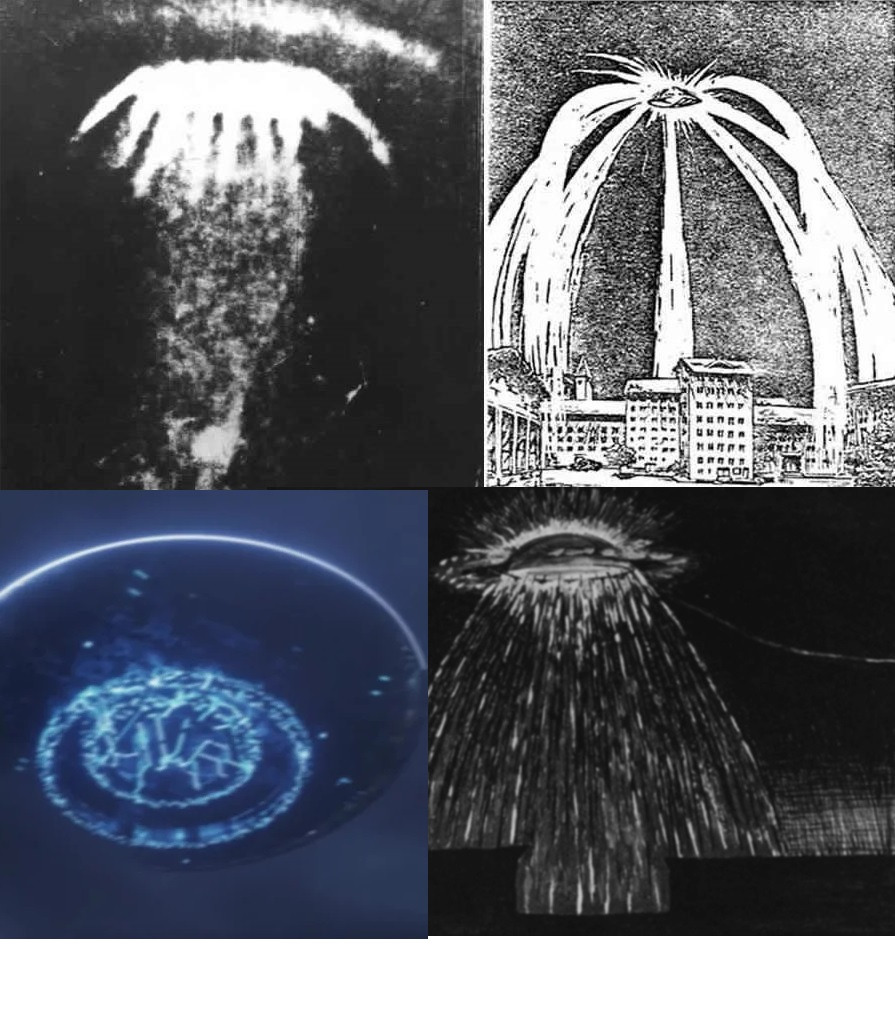 (Gaby) And why did it happen?(Joe) Is that a picture or a drawing?(Niall) It looks like a photo.(Andromeda) Is it like a symbol of a type of energy status?(Niall) It looks a bit like that lightning that happened…(Andromeda) The sprites…(Joe) What was the purpose of it?A: No purpose. The conditions allowed the transfer. Those of 4D involved were surprised as well.Q: (L) So in other words, like a grand window falling event without an actual window faller?A: Close.Q: (L) Well, you know, it’s a weird world!(Keit) Is the Molebsky triangle in Russia an anomalous zone similar to the Skinwalker Ranch?A: Close.(Keit) What is the nature of the phenomenon?A: Thinning of the “veil”.(Keit) What is the nature of what was happening there?A: Energetic transfers.Q: (L) Was it like a portal?A: Yes.Q: (L) Bizarre.(Approaching Infinity) What happened to the F35 that crashed in South Carolina recently?A: Pilot incompetence.Q: (Joe) They actually mentioned that just after today, that they have to work on training and funding, because it’s not the best.(Niall) Do you know what he did when he landed?(L) Well, they spend so much money to…(Joe) They’re sending all the money to Ukraine.(L) Yeah, they are sending all the money to Ukraine, or they’re spending it on gender awareness. So…(T.C.) How do the Cs determine what events they will try to prevent by transmitting them to the group? It seems like there are plenty of events that seem horrible to us that they haven’t prevented by doing this. Are they determining what is good or bad for humanity by doing this?A: Depends on the questions!Q: (T.C.) Can I ask a follow up to that?(L) Yeah.(T.C) So that then means that if we do the correct research and ask the right questions, then we can pretty much prevent anything from… well, not anything, but anything that could be preventable, could be prevented by asking the right questions?A: If there was sufficient awareness generated, yes.Q: (Joe) On social media.(Chu) We still have 40 messages to go through…(Joe) Ah, that’s too long.(Chu) And we’re at 2 hours and 5 minutes so far.(L) Already 2 hours and 5 minutes… Yeah, and I’m getting whoopadoodled.(Chu) Not all of them may be questions. Probably not, but about 20, maybe.(L) All right. Can we quit?(Andromeda) Yeah, the rest can be saved.(L) Yeah, we can save them, and do them next time, yeah? [People nodding on Zoom.] If they’re still relevant. Sometimes if you wait a while they’re no longer relevant. All right. Is there anything we should have asked tonight definitely, that we didn’t ask? Please consider it asked if it will in any way benefit our forward motion in this space-time realm in which we find ourselves, please.A: October will be very interesting!! Goodbye.END OF SESSION31.8	October 28, 2023Laura and Andromeda at the boardPoB, Joe, Niall, Gaby, Ark, Chu, Scottie, Leia, Falkor, Bella, Pikabu, LunaQ: (L) Is anybody there?A: Pierre loves all of you.Q: (L) And who are we communicating with?A: Korriea of Cassiopaea.Q: (L) We had in mind to try to communicate with Pierre. Is that possible or advisable?A: Let him rest a bit.Q: (L) Was he as shocked by the rapidity of his passing as we were?A: YesQ: (L) Did he suffer more than we were aware of - as in physically? I mean, did he suffer mentally and emotionally?A: LessQ: (L) So he suffered less mentally and emotionally than physically?A: YesQ: (L) Is he feeling all right in general?A: YesQ: (L) Was he present in the room after he passed for a period?A: YesQ: (L) Did he hear the things I said to him the night before when he was apparently unconscious?A: Yes. He was already separating from his body.Q: (L) Is he near us now?A: Resting at 5D.Q: (Andromeda) Was he around for a couple of days after he passed?A: YesQ: (Joe) Was he confused in any way after he passed or was it a smooth transition?A: Not confused.Q: (Joe) He just hung around a bit because he was attached to us?A: YesQ: (L) Well we’re sorry that he’s not with us, but we are certainly not sorry that he’s no longer suffering because it just was too much for him.A: YesQ: (L) So anybody have other questions?(Chu) Had he fulfilled his life plan?A: Mostly, yes.Q: (L) Did he have any attachments or anything that were harming him in any way prior to passing?A: NoQ: (L) Other questions? Is he going to be like our representative in 5D?A: When he is ready. He needs to review and assess.Q: (L) Is there anything that we can do to help him?A: Prayers and loving thoughts.Q: (Andromeda) Did he understand how much we all loved him before he passed?A: Yes and even more afterward.Q: (L) Well, anything else?(Joe) Are we going to see him again?A: Of course!Q: (L) Well, we feel a little bit eviscerated by it, which is probably the best way to put it.(Andromeda) Did he on some level choose the timing such as he did, even if he was shocked at how quick it came?A: Yes. His 5D self called him home.Q: (Joe) Does everybody have a 5D self?A: Yes. Those with souls.Q: (Joe) Do people with souls have 2D selves?A: YesQ: (Joe) And 1D selves?A: YesQ: (Joe) So is it kind of like fractal consciousness?A: YesQ: (Niall) You sound like Pierre now, Joe.(L) Well, could you convey to Pierre that we are all devastated at his loss, but we were also equally devastated by his suffering. And we wished and we hoped…A: He knows.Q: (L) Is there anything further you can tell us about Pierre? Since we all seem to be kind of stymied for questions…(Joe) His need to rest, is that normal for most people or is it particular in this case?A: Yes. After prolonged suffering and before-death drugs.Q: (L) So when a person is kind of put into the state of being high from morphine or whatever, that in a sense loosens something or causes them to be a little dopey as they die?A: YesQ: (Joe) So it’s kind of like their discombobulated state before they die, carries over for a little while afterwards?A: YesQ: (L) How long does something like that last?A: Not long.Q: (L) So ideally a person would die without drugs?A: It depends. Sometimes lack of drugs only prolongs the struggle and that creates its own problems.Q: (L) So is it in general better to drug the body and allow the soul to exit more or less peacefully?A: YesQ: (L) Because I would imagine that if somebody is in a terrible state, they could die with a lot of really unpleasant emotions.A: YesQ: (L) So, all right. Anything else?A: Loving thoughts help the most. Pierre is resting and feeling loved without restriction.Q: (L) So is that something that is kind of like a natural response to when somebody passes over and then the people who were close to them have these emotions and sadness and regret and missing the person and that lasts for a certain period of time? Can you gauge how long that person needs to feel that by how long it lasts in the people left behind? Is there some kind of a relationship?A: YesQ: (L) So when we begin to feel better, we’ll know that Pierre is better?A: YesQ: (PoB) Does it work both ways?A: YesQ: (L) So when he starts to feel better, then we will be aware of it?A: YesQ: (L) So as long as he’s feeling discombobulated or whatever, we’ll be aware of it?A: YesQ: (L) Okay. Anything else about Pierre?(Andromeda) Is it more likely that we’ll see him in 5D or will he be born again?(Scottie) That’s cheating! [laughter]A: Latter. In 4D!Q: (Andromeda) Born again in 4D.(Gaby) So he left because he had a higher frequency as we were suspecting? That’s why he had to leave this reality because his disease was so advanced. He was incompatible with his body.A: YesQ: (Andromeda) He needed a new body.(L) He was trying to run a 110 body with a 220 current.A: YesQ: (L) Well, anything else?A: He sends his thanks.Q: (L) Well, he doesn’t have to thank us. Any other topics you would like to cover tonight on this short session?(Joe) Armageddon!(Andromeda) He and JR could be getting together.(L) Yeah, that’s an idea. Tell Pierre to visit with JR!(Andromeda) Get that pool ready for us in 4D.(L) Yeah, an architect and an engineer: Unbeatable combination!A: They will!Q: (L) Okay. Well, I will comment here that when you told us at the end of last year, on the last session of last year, that it was going to be a rocky year, it has been very rocky and most of that rockiness for us personally has been due to Pierre’s health deterioration. And of course it was noted that the name ‘Pierre’ means rock. So, it’s both apropos in the sense of the really rough time that we’ve had because of Pierre’s declining health and also in a sense kind of like that movie because Pierre triumphed in the end…(Andromeda) Rocky!(L) He did more in his 14 years battling cancer than most people do in their entire lives. So, we were certainly thankful that he was with us for that time. And also I hope that we have experienced the most interesting things that October can possibly offer us already. [laughter] And that there will be no more for the last couple of days…A: Just wait for November!Q: (Joe) So if October was ‘interesting’, what’s November going to be? VERY interesting?!A: Some surprising solutions to longstanding problems.Q: (L) Is that personally or globally?A: Both.Q: (L) Are we going to like the solutions, at least at the personal level?A: Mostly.Q: (L) What about on the global level?A: Not so much.Q: (Joe) Well, depends what perspective you’re talking about. Israel’s got a longstanding problem with Palestinians.(L) Yeah. Was Israel behind the engineering of this Hamas attack that created this new state of war between Israel and the Palestinians?A: YesQ: (L) So it was basically an inside job?A: YesQ: (Joe) They needed a justification.(L) Yeah.(Joe) To do what they’ve been planning to do for a long time.(L) It’s so obvious. Why people can’t see it, I dunno.(Joe) Can’t go there.(L) They’re so brainwashed by Israel. Not just brainwashed but blackmailed and controlled.(Ark) Is Erdogan a good guy?A: About 53 percent.Q: (Joe) So the ‘surprising solution to the longstanding problem’ globally would, without asking what that is, would it be a good idea for us to stock up on diesel and gasoline for the cars for example?A: YesQ: (Joe) Because Middle East obviously… There’s nothing else going on right now. So a surprising solution that we’re not going to like, it’s going to happen in the Middle East. And if it’s big enough that always causes chaos in oil markets…(L) Does this have anything to do with a previous prediction you made that Israel would ultimately be destroyed or bring on its own destruction?A: Close!Q: (L) Are other countries going to get involved?A: YesQ: (Andromeda) Will there be a civil war in the US?A: Not yet.Q: (Joe) Can’t have it all at once, sweetie!(Andromeda) Well, you know…(Joe) Can’t cram it all into November! [laughter](L) That suggests there IS going to be a civil war in the US. Just not yet.(Chu) Should we seriously consider moving?A: That opportunity will present itself.Q: (L) Well. Anything anybody else can think of that we want to know about at this particular point in time? Is Trump going to go to prison?A: NoQ: (Chu) Why did the Israelis do this inside job now and not before?A: Time was right for them.Q: (Chu) They said it had to be apocalyptic for them to do it.(L) Yeah.(Joe) Yeah, they created the apocalyptic situation. It’s just…A: The change is coming and 4D masters are getting desperate.Q: (Joe) At the human level… I mean, is the rationale for at least the US getting involved in what we suspect is some kind of a major conflict in the Middle East to, from their perspective, try to destroy the process of movement towards a multipolar world where they would lose out? Is that their geopolitical thinking behind it?A: YesQ: (L) Also remember that at one point they called the USA a 5D city on a hill.A: YesQ: (L) So there is going to be destruction in the US?A: YesQ: (PoB) This recent inside job with the provoked or arranged attack of Hamas and the war in GazA: To what extent on the 3D level were Israelis motivated by religion?A: At the top, very little. It is a convenient ideology for the levels below.Q: (PoB) Is there any truth to this story that is going around at least through the last 10 years, more or less, about how Jews are going to create ‘Heavenly Jerusalem’ in Ukraine?A: NoQ: (Joe) How are they going to create the ‘Heavenly Jerusalem’?(PoB) They were going to move like two millions or something to the part of Ukraine that would be killed out. Some are leaving, immigrating, some are…(L) But God didn’t give them Ukraine.(Joe) If they move into Ukraine where there’s been a lot of conflict, it’s not gonna be heavenly.(PoB) There is a whole conspiracy theory about it.(Joe) Was the counter narrative that we’ve concluded about the actual attack by Hamas, was it like most of the civilians were killed by Israelis themselves and crossfire and stuff?A: YesQ: (Joe) Was there any element of that being done deliberately?A: YesQ: (Joe) Like a kind of Secret Team group within the Israelis?(L) Yeah. Yeah, I mean it’s like 9/11.(Joe) They’re disgusting.A: They’re willing to do anything to further their goals.Q: (L) And their goals include retaining their dominance on America, because America is like their muscle, the thing that keeps them ruling the world.A: YesQ: (L) But America is collapsing…A: YesQ: (Niall) So they need to use that muscle while it’s still possible to use it.A: YesQ: (L) Well all I can say is what was said long ago seems to be holding true: Wishful thinking gets you every time because people are just, I mean, they’ve got a million people assembling in Istanbul somewhere, and in London…(Andromeda) People all over the world!(L) And the thing is, they don’t realize that… I mean, it is just shocking how many people have been brainwashed by the Israeli propaganda and by the religious propaganda. I mean, look at Jordan Peterson. He got off on the religion thing and bought into it. He bought into the whole religious thing.(Chu) And several others.(L) Yeah.(Andromeda) In the wrong way.(Joe) It’s bizarre to watch.Q: (L) All right. Anything else?A: More to come. Just wait and see. Things are getting interesting and will move fast for the next several months as more and more people wake up to reality.Q: (Andromeda) So people will be waking up.(L) Does that mean people will be suffering more, causing them to wake up?A: Indeed!Q: (Joe) Several months.(Niall) The next several months. Remember the guy’s prediction, that Vedic astrologer?(Gaby) From October to April will be interesting.(Joe) So we don’t get a break.(L) Anything else? No. Okay. So if there’s anything else we need to know, consider the open question asked.A: Sit tight. Good things can come out of chaos. Goodbye.END OF SESSION31.9	December 30, 2023Laura and Andromeda at the boardJoe, Niall, Gaby, Ark, Possibility of Being (PoB), Scottie, Chu, Leia, Falkor, BellaQ: (L) Hello?A: Hieiloria of Cassiopaea here at your service.Q: (L) This is the 30th of December, 2023. [Review of those present] So this is almost the end of the year, and it’s been one hell of a year. Do we have kind of a recap on some of the big things that happened this year?(Niall) Check out my article. [laughter] Well, it’s overshadowed now by the Middle East. Since October. Ongoing shenanigans to block Trump in the USA. Immigration drive going into overdrive.Signs of the Times Christmas Fundraiser: Donate Today to Keep the Lighthouse Shining, Receive 2024 SOTT Merch!(L) The revelations about covid and the vaccines.(Joe) Drip, drip on UFOs.(L) Yeah, the business about UFOs was kind of a major thing this year.(Gaby) Red skies all over the world.(Joe) Storminess, lots of rain.(L) But anyway, it has been one hell of a year, and I think we all know that, as I have said on many occasions, it can’t go on forever. I mean, it just keeps getting worse and worse, but it can’t go on forever. Andromeda wants to know when it’s gonna come to a head?A: First there must be a cleansing.Q: (L) And what exactly is a cleansing?A: Wait and see.Q: (L) Will this cleansing occur in 2024?A: In spaces.Q: (L) “In spaces”… You mean like in some places and not others?A: YesQ: (L) Okay, so it’ll be spotty at the beginning?A: YesQ: (L) Okay. What’s the deal with these UFO revelations? David Grusch. Is David Grusch what he presents himself to be? Did we ask about him before? Well, is anybody behind this David Grusch, using him as a means of revealing information?A: Not as such. It is mainly organic.Q: (L) Did we ask about DeSouza? Is John DeSouza… I mean, it seems to me that he is responsible for some misleading ideas. Is that because they originate with him or is he being guided to release misleading ideas?A: He tries to figure things out without proper preparation and has interference from questionable sources.Q: (Andromeda) I think maybe we did ask about it and they said the same thing. I remember that.(L) All right. So, is the fact that this is coming out now indicative of the fact that there is some impending human-ultraterrestrial dynamic that’s gonna play out?A: Sooner than you might expect!Q: (Joe) What might you expect?(L) Well, I would figure two, three years or something like that. I was putting it off a little bit…(Joe) Yeah. I think it has to at least break into the public consciousness in terms of it being a real thing. And at some point you can just have general acceptance of the idea that we’re not alone. And then over a longer period, the details.(L) Well, are ultraterrestrials or hyperdimensional beings that control our planet and our society and so forth, are they pretty much responsible for all the mass chaos that’s going on in the world today?A: Mostly, but certainly some is sheer human stupidity. Let the cleansing begin!Q: (Joe) Does that mean the stupid people will be cleansed?(L) God, one hopes…A: Ultimately there will be a major transformation in consciousness.Q: (L) So when that transformation in consciousness comes, does that mean that the stupid people will get some smarts by propinquity or association or osmosis or something?A: Close.Q: (Andromeda) Did we ever ask about what kind of form these aliens are gonna take when they present themselves? They did say something about trying to pretend that they’re here to save the planet.(Joe) But I think human as well.A: Nordics.Q: (Joe) A bunch of Swedes?(L) Well, if they’re Nordics, that’s not gonna go over well in a society that is being set up to hate anything white.(Niall) But, diversity! [laughter](Joe) Will all the African people be very disappointed that there’s no African representation amongst the aliens? [laughter]A: Wait and see. There will be a snapback against current racism.Q: (L) Is that snapback against current racism going to occur in 2024? [laughter]A: Partly yes.Q: (Joe) What happened to our “surprising solution to a long-term global problem” that was predicted in the last session for November that we wouldn’t like very much?Q: (L) I’m trying to think, was there anything that happened? Could we observe anything that happened?(Joe) Well, what we expected, given the context and the timing of it, which was the end of October when the Israelis had started their genocidal campaign already, was that we expected that there might be some final solution enacted against the Palestinians in November. That seemed to fit as a possibility, but that didn’t happen.(L) Right.(Joe) It just dragged on and on. It still continues, but there was no definitive solution.A: Notice how many are waking up to the machinations of Israel!Q: (Niall) Okay. That is noticeable.(L) So what was the thing they said? It would be an unexpected solution…(Chu) They said: “Just wait for November. Some surprising solutions to longstanding problems.”(L) Okay. A longstanding problem. The use of the word “solution” is interesting because remember the Germans use the term Final Solution and here we’re saying…(Joe) And they said personal and global. Will we like the personal one? Mostly. The global one? Not so much.(L) Yeah. So the global one, we don’t like it to see all these Palestinians being killed, but the fact that that’s happening is really, really waking people up to who and what Israel is about and what they’re doing.(Joe) Well, let me ask this way: Was there something that they foresaw that was maybe planned for November that didn’t happen that was canceled?A: Personally, yes. But the global situation is shaping up…Q: (Joe) Right.(Niall) So personally, yes.(L) So there was maybe something that was gonna be - with us personally - that didn’t…(Andromeda) Hasn’t manifested yet.[Personal questions/discussion redacted](Joe) How is Pierre doing?(L) Yeah. How is our Pierre?A: He is with you now!Q: (All) Yeah! Oh yeah?(Andromeda) Does he have a message for us?A: Ask him, we will step aside.Q: (L) Pierre, are you there? Pierre?A: (Pierre) Love you all so much. I see how you loved me now and I am sorry that I was so difficult for so long. I am constantly trying to communicate but it is not so simple. This is a strange state to be in when there were so many things I wanted to get done.Q: (L) Are you glad to be out of your state of restriction, pain and suffering?A: (Pierre) Oh yes!!! It is like a freedom you cannot understand. But still there is that desire to communicate that frustrates me. I don’t want any of you to suffer or be sad. But I do want you to know that I love all of you.Q: (Joe): What are you doing every day, Pierre? [laughter](Andromeda) What’s your schedule like there?(Joe) Like what are you up to? What do you do?A: (Pierre) Well, it is like dreaming in a way because there really is no tracking of time. It seems not to exist, but I don’t understand that yet.Q: (L) Do you have periods of time where you’re like, not really aware of what’s going on?A: (Pierre) No.Q: (L) So you are aware all the time of what’s going on, at least with yourself?A: (Pierre) Yes.Q: (L) Are you aware of us all the time?A: (Pierre) No.Q: (L) So, you have to think about us to be aware of us. Is that it?A: (Pierre) Yes.Q: (L) And what makes you think about us? Is it because we think about you, or we reference you, or we have you on our mind, or something like that? Is that close?A: (Pierre) Yes.Q: (Joe) And can you see us?A: (Pierre) Yes.Q: (Joe) And are there any other people around that you’re hanging out with, that you spend time with, or you know…?A: (Pierre) Sometimes.Q: (L) Have you encountered jar?A: (Pierre) Not yet but I am going to.Q: (Joe) What about your grandma? Mamie Bonjour?(L) Have you encountered grandma?A: (Pierre) Yes.Q: (Joe) And is she teaching you something?A: (Pierre) No. She is enjoying being young.Q: (Joe) And, okay. Do you feel young?A: (Pierre) Yes.Q: (Joe) And when you look around, what’s your environment like?A: (Pierre) Fields and mountains and little houses and castles.Q: (L) So in other words, what you’re seeing in your environment is what you’re used to, what you like, what you imagine Heaven to be like. Is that it?A: (Pierre) Yes.Q: (L) Have you gone into the light?A: (Pierre) Yes.Q: (Joe) Are you happy?A: (Pierre) Yes.Q: (Joe) And are you choosing to kind of not see many other people?A: (Pierre) Yes.Q: (Joe) Because that’s what you like to do? [laughter]A: (Pierre) Yes. [laughter]Q: (L) Is there any information you have acquired about any of our particular interests while you were here, that you would have acquired there, that you would be able to tell us now? Like, you know, any future things or any things that we weren’t able to perceive or understand?A: (Pierre) Mostly everything you have learned via Cs is the way it is. What I see now is the great noise surrounding Earth that makes it so difficult to get a clear and true message.Q: (Joe) So, the great noise is chaos or uncertainty…(Niall) Disinformation…(L) All that kind of stuff. Is that what we’re talking about? Chaos, disinformation, lies?A: (Pierre) Yes.Q: (L) Okay.(Joe) Has he met any of the Cs?A: (Pierre) The Cs appear as humanlike shaped light gathered around you as you communicate.Q: (L) Well obviously we would like to be underwritten for any of our choices that we make in life. But we understand that we have to make choices based on our own thinking, our own assessments, our own understanding, and of course using some clues and guidance, some things that we have learned. But still having said all of that, is there anything you can tell us?A: (Pierre) Things are going to be fine and I will add my voice and energy to your own endeavors.Q: (L) Well, maybe you could find jar, and Anam Cara, and liam1310, and Lee.T.(Joe) One at a time.(L) Yeah. You know, find them and touch base with all of them and remind them that we’re here struggling on this… in this Vale of tears trying to get through the mess that we’re in. And I know that you would have been very upset to see what was going on since you passed. Because, I mean, things really are ugly out there.(Joe) Does Pierre now understand the information field?A: (Pierre) Yes. [laughter]Q: (Andromeda) Is your gesture accurate?A: (Pierre) Yes. [laughter]Q: (Joe) It’s a spiral, a helix?A: (Pierre) Yes.Q: (L) Well, see if you can figure out a way to, you know, get some communication things going on. I would like that, that would be kind of interesting. Were you the one that came to Thomas in a dream to tell him about my feet?A: (Pierre) Yes. Clever!Q: (L) Yeah, you were very clever! [laughter](Chu) Did you open your door yesterday?A: (Pierre) No.Q: (L) I think I may have done that.(Chu) Ah!(Joe) What do you perceive as your future? What’s going to happen? What future changes await?A: (Pierre) Glory is coming for all. That is all I can perceive.Q: (Joe) What do you mean by “all”? As in everybody on the planet?A: (Pierre) Yes.Q: (Joe) Glory…(L) The solar system?A: (Pierre) Yes.Q: (Joe) So it’s a good thing then, glory.A: (Pierre) Ultimately yes.Q: (Joe) He’s starting to talk like the Cs now. [laughter](L) So can you and others in your realm perceive that something strange or unusual is happening on and to Earth, and around Earth?A: (Pierre) Oh yes indeed!Q: (Joe) It’s just like an impression or a understanding or a feeling.A: (Pierre) Yes.Q: (Joe) You know, almost like an anticipation, where you know that something good is going to happen, but you can feel it, but you don’t know exactly what it is.A: (Pierre) Yes.Q: (L) All right. I’m getting tired. So were there any other things we wanted to cover? Pierre, we let you go. We thank you and we’ll talk to you again. This is not over!(PoB) It will never be over.(L) Send us the Cs back.(Niall) You are Saint Pierre now. Our Saint Pierre.(L) Yes… you’re St. Pierre, you’ve been sanctified. [laughter] I knew you would…(Niall) Saint Pierr-euh, to distinguish you from the other Peters.(L) Right.(Andromeda) Exactly.(L) Okay. I guess what we wanna know… is there anything else we had to ask? Because I really am… I mean, that tired me. We might want to ask for any general statement for the end of the year session. [Silence] So, nobody has anything? Okay.(Niall) Oh, from us?(L) Yeah, I was waiting for y’all to say if you wanted to ask anything before I close.(Joe) Well, I thought you were asking them if there’s anything we haven’t asked…(L) Yeah, so we would like to have an end of the year statement. Anything that we haven’t asked, that we should have asked, that we would’ve asked if we’d been in a less discombobulated state of mind? Would you please tell us? We’re asking sincerely.A: Be aware that your own group is under scrutiny and subject to attack if all are not fully aware and communicating. It would be helpful for all of you to read Paul’s letter about love a few times per week and ponder each aspect in relation to yourself and others. Times ahead are going to be shocking and unstable. Hold fast to your network and do not allow yourselves to be stampeded or externally driven. Ask when needed and we will be here. Peace be with you. Goodbye.The Wave Chapter 72: The Nonlinear Dynamics of Love and Complex Systems: Debugging the Universe“If I speak in the tongues of men and of angels, but have not love, I am only a noisy gong or a clanging cymbal.And if I have prophetic powers – that is, the gift of interpreting the divine will and purpose; and understand all the secret truths and mysteries and possess all knowledge, and if I have faith so that I can remove mountains, but have not love I am nothing – a useless nobody.Even if I dole out all that I have to give food to the poor, and if I surrender my body to be burned, but have not love, I gain nothing.Love endures long and is patient and kind; love never is envious nor boils over with jealousy; is not boastful or vainglorious, does not display itself haughtily.It is not conceited – arrogant and inflated with pride; it is not rude, and does not act unbecomingly. Love does not insist on its own rights or its own way, for it is not self-seeking; it is not touchy or fretful or resentful; it takes no account of the evil done to it – pays no attention to a suffered wrong.It does not rejoice at injustice and unrighteousness, but rejoices when right and truth prevail.Love bears up under anything and everything that comes, is ever ready to believe the best of every person, its hopes are fadeless under all circumstance and it endures everything without weakening.Love never fails – never fades out or becomes obsolete or comes to an end. As for prophecy, it will be fulfilled and pass away; as for tongues, they will be destroyed and cease; as for knowledge, it will be superseded by truth.For our knowledge is fragmentary and our prophecy is fragmentary.But when the complete and perfect comes, the incomplete and imperfect will vanish away – become antiquated, void and superseded.When I was a child, I talked like a child, I thought like a child, I reasoned like a child; now that I have become a man, I am done with childish ways and have put them aside.For now we are looking in a mirror that gives only a dim reflection of reality as in a riddle or an enigma, but then, when perfection comes, we shall see in reality and face to face! Now I know in part; but then I shall know and understand fully and clearly, even in the same manner as I have been fully and clearly known and understood by God.And so, faith, hope, love abide; these three, but the greatest of these is love.” (1 Corinthians 13:1–13)***And Ashworth’s translation of the last part:“For we know only in part, and we prophesy only in part. But at the coming of age, the partial will come to an end. When I was a child, I spoke like a child, I thought like a child, I reasoned like a child: when I became an adult, I put an end to childish ways. For now we see in a mirror, dimly, but then we will see face to face. Now I know only in part; then I will know fully, even as I have been fully known.” (1 Cor 13:10-12)END OF SESSION32	202432.1	January 13, 2024Laura and Andromeda at the boardNiall, Joe, Gaby, Ark, Possibility of Being (PoB), Chu, Scottie, Leia, Falkor, BellaFOTCM Members attending via Zoom:3DStudent, A Jay, Adobe, Aeneas, aimarok, Alana, Alejo, Altair, aluminumfalcon, AnaHuitzil, anartist, AndrewMn, Andrian, Anthony, Approaching Infinity, Arwenn, Aya, Bluefyre, Bo, Bobo08, brandon, Breton, ClaudiaYG, Cosmos, Deliverance, Dirgni, dugdeep, Eboard10, fabric, Fallen_735, finduilas495, France, Gawan, genero81, Glenn, Gottathink, goyacobol, Gwenllian, herondancer, Hesper, Hesperides, hlat & his wife, iamthatis, IrjO, Jacques, JeanneT, JEEP, Jefferson, Jenn, Jono, Josi , keyhole, kenlee, KJN, korzik18, Kosma, Laurentien2, Laurs, Learner, Lilou, loreta, Lucius, Luis Miguel, Maat, Manitoban, M, Martina, Mike, Mikkael, Mililea, Miracle, mkrnhr, Mr.Cyan, Mrs. Peel, msante, Natus Videre, Navigator, Neil, Nicholas, Nienna, Obi, Ollie, Oxajil, PERLOU, Pophistorian, Puma, RedFox, Redrock12, Ryan, rylek, Ryu, Saman, seeker2seer, sid & his wife, Sinapi, Stoneboss, sToRmR1dR, T.C. & KSee, thorbiorn, Timótheos, Tristan, Tuatha de Danann, Turgon, Ursus Minor, vulcan59, whitecoast, williamsj, Windmill Knight, Yas, Ysus, ZarQ: (L) This is the 13th of January, 2024. [Review of those present]A: Love to all of you from Pierre who is present.Q: (L) Okay. Does Pierre wish to communicate?A: Not at this time. He is happy to commune with all.Q: (L) And who do we have with us this evening?A: Grazielaia of Cassiopaea.Q: (L) All right, so let me see about these questions. Okay… Some of these questions I don’t think are really relevant or generally helpful, so I’m just skipping over them. But here we come to one asked by gottathink, and she writes:(gottathink) Fungal infections have high prevalence around the world, but often are unrecognized. Baking soda solution reduces viscosity of mucus and kills fungus due to alkaline pH. What percentage of our members would benefit from a sinus rinse using bicarbonate of soda and or using this solution in a nebulizer?A: Not a well thought out query. Best to have individuals assess their own condition and decide on their own. Fungal infections are indeed almost ubiquitous. Many would benefit from this therapy as well as other approaches.Q: (gottathink) Older transcripts refer to a genetic alteration that caused truncated fluid flow. Is the fluid being referred to the cerebral spinal fluid?A: No.Q: (L) Well then that eliminates the next question, which was a follow up. What fluid flow is it?A: As yet unknown organic structure throughout the body carrying a different fluid other than blood or lymph that is related to light. Your ancestors glowed and transmitted light and power.Q: (Joe) Was that related to the veins? They were talking about blue veins or the light coming from them… Wasn’t there some session about it?(L) There was, there was something about it. I think we were talking about dancing once and they were talking about some kind of energy flow that came through the arms that allowed them to be able to levitate.(Joe) Yeah, that was the spear-handed Maruts and stuff like that.(L) Is that why, or the means by which, some odd people throughout history have been able to levitate because they had some genetic quirk that allowed this system to be operational?A: Yes.Q: (L) I mean, just like some people can transmit healing power and so forth. So there’s a whole other different thing that’s going on in the body that people are not aware of. Is that because the fluid is something other than what we think of as fluid? It’s more like…(Andromeda) Energy?(L) Yeah, or more like…A: Difficult to explain since you don’t have the concepts.Q: (Joe) It’s based on an unknown structure…(L) A structure throughout the body that carries a fluid, or something like something like a fluid… Is it because it’s not exactly like a fluid as we know it?A: YesQ: (L) Is it something that’s more like, say, a 4th density fluid?A: YesQ: (L) And the structure itself is fourth density when it exists in the body?A: YesQ: (L) And we have the potential for this if the DNA were to be upregulated?A: YesQ: (Joe) Untruncated.(L) Untruncated, yeah, and some rare individuals accidentally by genetic recombination have this…(Andromeda) Have you ever heard of anybody glowing?(Joe) No.(Andromeda) There are halos.(L) There are halos and then there are ancient stories of people glowing, you know? But I would say… Well actually, yes I have because some of these stories like for example, some of the people who levitate or like Padre Pio and others like that, there have been people who say that they saw the person glowing. Anybody ever heard of that or read of it? Yes? Yeah. Okay. Aeneas has. Okay, so it’s not absolutely unheard of. Well that’s very interesting. Okay, next question:(gottathink) Dentist Weston Price has documented the drastic change in jaw structure following the introduction of agrarian diets to groups of peoples. Is this one of the causes of the DNA damage causing truncated fluid flow?(L) Well, that’s based on the question which we’ve already rejected. So I guess in a sense that question is unaskable as it’s written… But the question is still valid: Does the introduction of agrarian diets help perpetuate this condition or this truncation, this genetic deficiency or lack of upregulation of the genes that allow for this?A: YesQ: (L) So agrarian diets are wholly responsible?A: NoQ: (L) Partly responsible?A: Yes. The mindset of the purpose of the agrarian diet is related.Q: (Joe) Lack. A lack of an abundance mindset.(L) Yeah. Yeah, they’ve gotta hoard things. They’ve gotta grow more and hoard it, store grain, all that sort of thing.(Niall) Invent money then.(Joe) Then the mindset of scarcity…(L) Yeah. Okay, so that’s essentially kind of an STS perspective on the Earth and would be related to the reduction in power and abilities, I guess.A: YesQ: (Joe) All power comes from your mind.(Andromeda) Didn’t I see someone say something about phosphorus or something?(Joe) Light in the veins and stuff, something in the session, but I have to look it up.(L) Yeah, but they warned me not to consume phosphorus or I’d have a, you know, a Highlander quickening. [laughter] So, next question:(Jones) Are bloodline 4D STS hermaphrodites?A: NoQ: (Andromeda) Who?(Joe) What’s a “bloodline 4D STS”?(L) I don’t know.(Jones) Do bloodline 4D STS have something that is similar to an additional vagal break giving them more control over their heart rate?A: YesQ: (Jones) This would mean that they are less likely to lose awareness by being in a sympathetic or dorsal vagal state when under stress?A: More is implicated than that!Q: (L) So it’s more than just giving them control over their heart rate?A: YesQ: (L) Does it mean they have like the ability to put themselves into something like suspended animation?A: YesQ: (L) Did it have something to do with their ability to prolong their lives?A: YesQ: (Joe) Are we talking about undergrounders here?A: YesQ: (Joe) Is that what Jones meant by 4D STS blood bloodline?(L) I don’t know. It’s not clear what is meant by 4D STS bloodline… Why would the question be asked as to whether they are hermaphrodites?A: Sexual energy is a function of their intellects and can be aimed at either male or female. Also, this energy can be present even in those engineered beings that have no apparent gender.Q: (Joe) Stay away from them.(L) 4D is really weird. I guess that would be like Grays or something, you know? Or something like the semi-plant-like beings that they grow in giant test tubes. Is that it?A: YesQ: (L) So is that what they’re trying to recreate on Earth with all this gender transition stuff?A: Yes partly. Sadly humans are not often able to transition to “mental sex.”Q: (L) So these transitioning persons - and I’ve read that they are mostly doomed to never experience any kinda really normal sexual relations - think that they’re going to create themselves in another gender, but that doesn’t really happen and then they only end up being hurt and frustrated?A: YesQ: (L) All right. Enough on that. Next question:(thorbiorn) Regarding the C’s statements that the Russians are “unfortunately” utilizing paranormal research very little and there is “unfortunately” no Laura / FOTCM equivalent in the East, is there anything we could do to resolve or make up for this “unfortunate” situation?A: Translate more!!Q: (L) Okay. This is Approaching Infinity:(Approaching Infinity) Why is 4D STS so interested in all our nuclear activities, whether energy or weapons related? The background being, while many think they are just concerned that we don’t destroy ourselves, others like Tom Delonge say it is because nukes can actually damage them, that they have negative effects in their dimension.A: YesQ: (Approaching Infinity) Also, the C’s have said that setting off nukes could have effects on beings in other realms similar to Dyatlov Pass.A: There is your answer!Q: (L) So the reason they’re concerned or interested is because nukes can break dimensional barriers?A: YesQ: (L) And those barriers can be not just between horizontal dimensions, but between densities?A: YesQ: (L) And also is it true that that energy can go into those other densities or dimensions and cause damage there?A: YesQ: (Approaching Infinity) What is the source of the 1.6 gigahertz signal that shows up on Skin Walker Ranch whenever strange phenomena occur?A: Breaking of dimensional curtain and leaking of energy.Q: (L) Okay, now we’re on page three…(Approaching Infinity) On the ranch, the team have reportedly detected caves underground near the mesa and a vertical structure within the mesa, which they cannot drill through. The drill bits come out undamaged, suggesting that the material they are striking is frictionless. They suspect it is metallic. Also, the direction of the drilling attempts suggests the structure is convex on the bottom and top with a tower of some sort extending almost to the top of the mesa. During one drilling attempt, they detected radio transmissions when the drill bit was in contact with the structure. What is the structure?A: Part of underground 4D STS base.Q: (seek10) C’s mentioned that, “Islam is the miscegenation of the worst of both Judaism and Christianity.” There is a strong black and white thinking in Muslims, particularly in countries where they are a minority, including current European migrants that follow Muslim canon law that divides the world into two camps, Dar-ul-Islam (abode of Islam) and Dar-ul-Harb (abode of war) at their own peril. How is this psychology sustained so strongly even in this age of technology? Is it related to rigid practice of prayers or is there more to it?A: Don’t really need much more than intensive familial and social programming. Also, there is the circumcision during pubertal imprint point.Q: (L) Do Muslims do circumcision at like puberty or something later?(Joe) Later. 13, yeah.(L) 13. Anybody know for sure? Yeah?(Joe) Yeah.(L) All right then. I guess the experience that a guy has when he’s coming of age, kind of so to speak, you can really really have an impact. I mean, it’s not just infancy. I guess puberty is a time of imprint too. All right, Temperance:(Temperance) Does spring dew have special properties as described in alchemical lore?A: Not as you are thinking. It is a metaphor.Q: (L) So it’s not really spring dew, it’s…(Joe) Mountain Dew.(L) So the subsequent questions are irrelevant.(Joe) Most things in alchemy are metaphors.(seek10) What is the purpose of face peeling in the Los Pela Caras incidents?A: Side effect of exposure to 4D STS energy similar to radiation.Q: (Ryan) Are the thought plane described in session 18 March 1995, the imaginal realm, and informational field equivalent?A: NoQ: (Ryan) What is the relationship of the astral plane to any of these?A: All are in a sense different dimensions.Q: (L) Well, are the thought plane and the imaginal realm equivalent?A: Close.Q: (L) But are they different from the information field itself?A: YesQ: (L) Okay.(Ryan) And is the astral plane related to these?A: Not so much. Astral involves “emotions.”Q: (L) All right. Is the information field like at a higher density than the thought plane?A: YesQ: (L) I can’t think of anything to add. Okay. Ryan asks again:(Ryan) In a similar way to how the coronavirus strengthened anti-authoritarian tendencies and resilience in some of the population as a result of the hubris of the PTB, does beaming the population with HAARP and other such signals cause a risk of the population’s FRV actually being strengthened by the beaming?(L) I think what he’s asking is, is this like having a boomerang effect, the fact that people have to resist the beaming strengthens them and thereby increases their FRV in the other direction? Is that possible?A: Yes. To those with knowledge!Q: (Joe) Exactly. You have to know that it’s happening to resist it.(L) Yeah.(Joe) Can I ask a quick question?(L) What?(Joe) Was the dead cat that we found outside of our gate last Friday anyway related to T.C.’s event? Or was that just a coincidence?(Andromeda) It was the same day, right?(L) Was it hit by a car or something?(Joe) Don’t know.(Andromeda) It looked like it.(Joe) Probably.(L) Was it related in any way to the energy that was coming after T.C. and his wife KSee?A: Not directly, but in general, yes.Q: (L) So there was some kind of free formal energy floating about and hitting susceptible…A: YesQ: (Andromeda) Like a ripple.(Ryan) At the time of the cosmic catastrophes related to the “fall of Atlantis”, what happened to the population of “Athens” – i.e. Russia - who were acting as Atlantis’ opponent?A: Suffered cataclysms like everyone else but with more survivors.Q: (Ryan) What relationship, if any, did they have with the Celtic peoples of the British/Irish isles who constructed the megaliths?A: Ancestors were the same.Q: (L) So the ancestors of the Russians and the Celtic peoples were the same?A: YesQ: (seek10) C’s mentioned 4D STS aim is to eliminate ‘True Semites’ before the transition. Is the current and recent past Palestinian resistance to Israel the result of “True Semitic” gene type?A: Partly in so far as any of them carry it.Q: (L) Are you saying that Palestinians may not be Semitic, or only partly Semitic?A: YesQ: (L) I think we once established that the Semites were something quite different from what we call them today, so that we can’t necessarily say that Palestinians are Semitic, or even that the Jews are Semitic.(Joe) Is there a significant concentration of people anywhere in the world that carries that Semitic gene that they’re talking about?A: Yes.(Gaby) Where?(Niall) Or who?A: Russia.Q: (Joe) Not your average “Semites”…(seek10) The current War seems to be focused in Middle East. Do they have other plans for “True Semites” in other regions like in West or East other than vaccine framework?A: Review knowledge and re-ask in different form.Q: (L) Well, let me ask this: Are there a lot of people in Iraq and Iran who are part of this true Semitic type?A: YesQ: (L) And that would be one of the reasons why they’re focused on ultimately fighting… why they went into Iraq and started the whole thing there. And then ultimately wanting to fight a war with Iran, and constantly wanting to fight a war with Russia…(Niall) Through Ukraine….(L )…and just bleed Russia dry. That’s part of the whole thing. Is that it?A: CloseQ: (irjO) Today, the world is divided in 195 nations. Right before the Younger Dryas event, was the world similarly divided into empires/colonies/countries?A: YesQ: (IrjO) How many such “nations” existed?A: Hundreds.Q: (L) I don’t think an exact number is needed.(irjO) Was it, as Graham Hancock suggests, that hunter-gatherers lived inland, and the “advanced” civilization(s) lived almost exclusively on the coastlines which were submerged?A: Close.Q: (irjO) In the book “Many Lives, Many Masters” by Brian Weiss, basically describes the journey of how he, being a moderate psychiatrist, discovered the process of reincarnation through patients under hypnosis. In the “between” life moments, patient’s voices changed, and he no longer was in communication with the patient, but some beings called “The masters” who were giving him some universal knowledge. Who are the “masters” he communicated with when a patient under hypnosis went to the “between lives” moment?A: The 5D self.Q: (Joe) Do you merge with your fifth density yourself when you go to 5D?A: Eventually or partially depending on your plan or destiny.Q: (irjO) In a previous session, the C’s answered “close” when I asked if Teotihuacan was built by the Olmecs. What would make it closer, or what detail is missing? Who built it?A: Group you wouldn’t recognize even if named. The previous answer is as close as you can get.Q: (Altair) How many Israeli civilians were actually killed by Israelis themselves on October 7th, 2023?A: Nearly all.Q: (Altair) What is the percentage of truth in Plato’s account of Atlantis as is known to us?A: 70.Q: (Altair) Did Troy ever exist as a town?A: YesQ: (Altair) And if so, where was it located?A: England.Q: (Joe) “Where Troy Once Stood”(Chu) Yeah, we knew that one.(Altair) Did the Trojan War really happen as depicted in the Iliad?A: NoQ: (Altair) If not, what was the inspiration for writing The Iliad?A: Cataclysms.Q: (L) So what was being depicted was basically kind of like a recounting of the cataclysms depicted as kind of like other densities fighting and this being represented on Earth as cataclysms?A: YesQ: (Andromeda) A docudrama.(L) A docudrama, yes.(Niall) A dramatic representation.(Altair) What percentage of human souls in 5D are aware of the existence of 4th density?A: Small. One has to be aware of it before death. Otherwise it is veiled.Q: (Joe) I was just asking that today.(Andromeda) Yeah, I remember.(Altair) Does 4D STO have any bases on or inside our planet?A: A few.Q: (Altair) Can human souls from 5D temporarily appear fully embodied on Earth and interact with incarnated people who would not be able to tell the difference?A: Not as such. FRV prevents this.Q: (L) Okay, here’s a question about Barabar caves in India. Somebody tell me something about them so I have an idea that I’m asking an accurate question.(Chu) Maat, are you there?(irjO) Yeah, I think those, if I’m correct, those are the ones that are perfectly crafted. There are like three of them in India. They are really perfectly crafted and there’s no way with our technology that we’ve done that. That’s it. That’s the only thing that I know.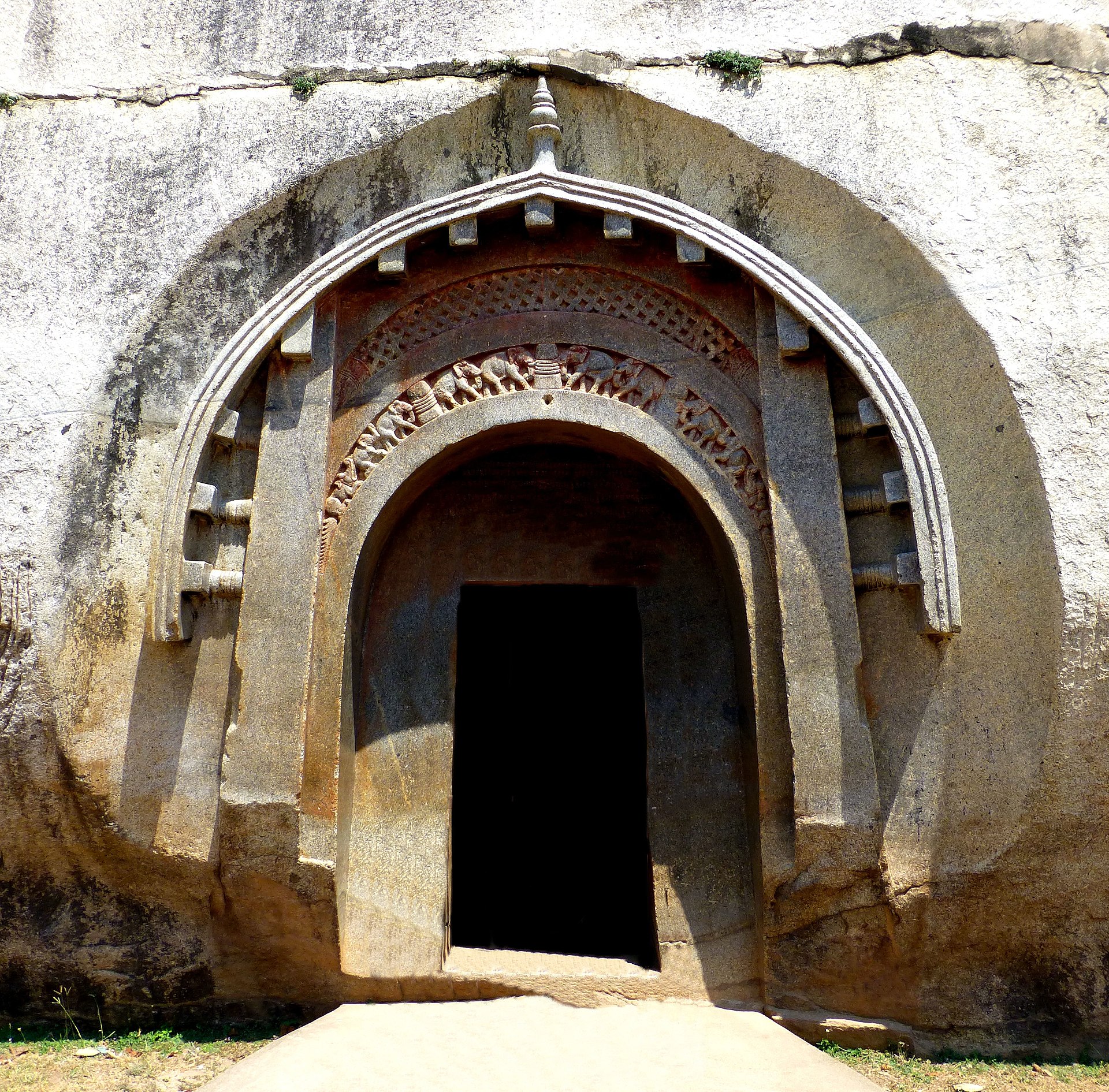 A: Made by 4D STS to receive human worship directly.Q: (Joe) Is the word “worship” there a euphemism?A: No.Q: (seek10) C’s mentioned three destruction events for Atlantis. So does Edgar Cayce. ‘Cayce Atlantis’ book suggests three destruction event years are around 50K BCE, 28K BCE, and 10K BCE. C’s already confirmed the last one is close to 8498 BCE (10 December 1994 session). Are the first two destruction years Cayce suggested, correct?A: CloseQ: (seek10) If not, what are the approximate correct years?A: Within 2K years of expressed date.Q: (seek10) What is the destruction event and approximate year that made the Paranthas go extinct?A: 50KYA War.Q: (Joe) A war 50,000 years ago.(seek10) When did Indian plate get connected to Eurasian plate? Is it 70K years ago or after that?A: Close enough.Q: (Approaching Infinity) Jeremy Corbell and George Knapp recently released a video from Iraq taken on a base in late 2017 of a strange jellyfish UFO that was visible only on thermal camera. It resembles many other videos people have taken over the years. The video itself has been confirmed as legitimate by a soldier who was stationed at the base who said they referred to it as the spaghetti monster. What was this object?A: 4D energy being that feeds on human suffering.Q: (Approaching Infinity) And what was this other jellyfish object seen on February 16th, 2020 in Sao Paulo at 8:45 AM?A: Similar except more physical. Probe.Q: (Andromeda) There were several that were kind of jellyfish-like. What’s up with the jellyfish form?A: Conduits of energy. Representative of the essence of the object as perceived by humans.Q: (L) It’s like we see reptilians as reptilians, but that may not necessarily be what they look like to themselves, right?(Andromeda) Because that’s our interpretation of their essence.(Niall) Even if it’s the first time we encounter or see them…(Andromeda) Yeah, we’re reading their essence.(Niall) That’s how we read them immediately with no preconception.(L) Since we are “wave reading consciousness units”, we read waves. So that’s what people are doing when they see jellyfish, they’re reading the information…(Joe) It’s the closest we have that makes sense to us… The closest object we have that we could project onto it.(L) And an octopus or something, you know, they have these long tentacles that can reach out and grab different things.(Andromeda) For an octopus, it’s just for grabbing and holding things. But jellyfish, they actually sting. They have a poison of some sort.(L) Okay, next question:(Keit) Considering background information on the forum, here are several questions. Does Putin have knowledge about the UFO research and the related activities like crash retrievals that were going on back in the USSR?A: Partial but more concerned with daily tasks.Q: (L) So he is pragmatic, he wants to deal with what’s in front of him.(Keit) Is Russia in the possession of alien vehicles, tech and bodies as claimed?A: YesQ: (Keit) Can you tell us where they are located?A: NoQ: (Andromeda) Nice try. [laughter](Keit) Did USSR or Russia try to reverse engineer alien tech?A: YesQ: (Keit) Were they successful?A: YesQ: (Keit) Are there any reverse engineering projects going on right now?A: YesQ: (Keit) Is Putin aware of such projects?A: YesQ: (Keit) What is his view on the alien phenomenon? Does he think it’s malevolent?A: Mostly and why he promotes Christianity.Q: (L) All right. That’s the end of the questions on the list. What have we got on the Zoom chat?(Aeneas & Ysus) Did Lloyd Austin’s sudden illness have anything to do with being in Ukraine?A: YesQ: (L) Was he injured in some way?A: YesQ: (L) Is it being covered up?A: YesQ: (Niall) Was he injured in a Russian airstrike?A: YesQ: (Niall) Dayum.(L) And that must be what Medvedev was alluding to in his tweet… Very, very interesting!(Niall) So they’re getting ready to start hitting big.(Joe) How badly injured was he? I mean, he’s back on the job, right? So…(L) No, don’t think so.(Niall) He’s still in the hospital.(Joe) Is he likely to recover enough to continue his duties?A: Most likely but was iffy for a bit.Q: (Joe) Complication from prostate surgery is what they said… [laughter](Niall) That’s why Biden didn’t know!(L) He got shot in the cojones! [laughter](Niall) On Twitter today, Medvedev basically threatened to do similar to the British Prime Minister. He said he’s lucky he got away pretty much from Ukraine.(L) Oxajil is asking:(Oxajil) In 2016, footage surfaced from Bashkortostan, Russia, showing people in a car being chased by something. What was chasing them?Russian Bigfoot chasing Car(L) Can we get Oxajil up on the screen? Did you do any research to find out if there was an ordinary answer to this question?(Oxajil) Well, there was a video analysis by a guy who said that the way the creature moved was very unnatural and it kind of looked like a, like bigfoot, but it moved very strange. Made a movement like this [demonstrates], so, yeah, I don’t know what it is. I was just curious.(L) Oh, you were just curious. You did not even stop to consider whether this question was universally interesting. Okay, well, we’ll ask anyway. What was it?A: Usual window faller. We warned about increasing frequency of such encounters.Q: (Joe) I heard something weird the other night over in that direction in the garden at night. The dog Leia was running over barking at something. It sounded like a weird combination of a cat and a baby crying. I heard it twice at night and it was cold. Was that our regular neighborhood baby mothman?A: No wild creature.Q: (thorbiorn) Session 24 September 1995:New question: Were the languages, except that of Kantekkian “planted” along with the flock?(L) In other words, did the flock that was planted come with a language that was designed for them?A: YesQ: (thorbiorn) Can you give an example?A: Semitic language which was taken over by slave class and lost by true Semites.Q: (L) So that would suggest that it’s really hard, if not impossible, to track languages by following genetic flow or migration patterns because in some cases, a slave class can take on the language of the ruling class. Then later, the ruling class can lose the language, and the slave class can keep it alive or even vice versa. Yeah?A: YesQ: (L) But essentially, is it the case that all languages are derived in some sense from say, fourth density engineers?A: YesQ: (L) And are those words, are the languages, are they related to the FRV of the group of engineers that are creating a particular group of people?A: YesQ: (L) So that could answer the reason for the difference in languages: It’s the difference in FRV or status or orientation of the engineers doing the work?A: YesQ: (L) And since I just mentioned it, something has always driven me crazy and that’s the idea of slaves and slavery. You know, I don’t know quite how to ask this, but is slavery a purely STS approach?A: Mostly. In some cases what was seen as slavery was more like paternal care of young souls recently graduated from 2D.Q: (L) But I’m assuming that that was way in the past?A: YesQ: (L) So anymore, like within our civilizational history as we understand it, any case would’ve been purely an STS manifestation?A: YesQ: (L) All right. Next question:(thorbiorn) Session 23 March 2019:New question: Could you say something about what 4D STO does in this capacity? (Compared to 4D STS)A: Populates worlds and guides them benevolently. SPA.Q: (L) Oh, how does that compare to 4D STS?A: 4D STS engineers to be fed and served.Q: (thorbiorn) Session 26 February 2022:New question: Was the origin of this genetic feature originally a design by STO biogenetic engineers?A: Yes. See answer about truncated flow of inner light.Q: (thorbiorn) Considering the STS attacks on people with “more moral tastebuds”, as Pierre qualified Semites, are there any particular efforts that would be needed or helpful to protect this heritage?(L) That’s almost too general to… I mean, I think we’re in the process of kind of trying to do it, like trying to conserve what is needed to be conserved, to try to understand our reality and, and base our lives on what is realistic and real. And yeah, I think that question is way too general.(Chu) Just knowledge protects.(L) Yeah, knowledge protects. I mean, I think we’ve covered that in so many ways.(Farmies) Session 1 December 2018:Session 10 August 2019:(L) Well, I think we understand now that the people who carried on being so-called Semitic weren’t the original Semites.(Farmies) What caused this shift? Was it as a result of an underground program?A: YesQ: (L) In other words, Sargon came along and because he knew the Semitic language or was what it was… Well, was Sargon Semitic?A: NoQ: (L) Yet he was supposedly the originator of Semitic groups?(Joe) Deep level punctuator.(L) So he was created to come and rise up and take over and…(Joe) Programmed. Was he an undergrounder?A: YesQ: (L) Okay. That’s getting too esoteric there.(The Mexicans) Was Troy the dominating force in the region before its fall?A: YesQ: (The Mexicans) Did it get destroyed during the events of 1627/8 BC?A: No. 1100 BCE.Q: (L) Okay, so, but that was the city of Troy, not necessarily the story of the Trojan War, right?A: Yes.Q: (L) The story of the Trojan War was probably a combination of the cataclysmic events, as well as maybe the destruction of the actual city of Troy. Is that it?A: Yes.Q: (The Mexicans) Did the events of Nefertiti and Akhenaten happen geographically in Egypt?A: Yes.Q: (The Mexicans) What was so special about the last member of the Perseid family?A: Carried the genes of power in undiluted form.Q: (The Mexicans) Did it live after all and have descendants?A: Yes.Q: (The Mexicans) Do we know some of them?A: Caesar.Q: (Ursus Minor) Will the PTB turn the wokesters into scapegoats when things get worse?A: Yes.Q: (Ursus Minor) Has Israel hidden small nukes in Europe and the U.S. for retaliation?A: Yes.Q: (Niall) Where are they located? Please?! [laughter](irjO) Should we ask about what happened in Miami bay?(L) What happened in Miami? I’m curious to know too.A: CIA operation gone wrong necessitating coverup.Q: (Joe) What was the CIA operation? Generally?A: Setting up “terror attack” to blame on conservative faction.Q: (Joe) Like the Proud Boys or something.(Andromeda) That makes sense.(Joe) The usual. So they got busted. They’ll probably try again, though.Q: (Fallen_735) Are the Texas National Guard vs the border patrol (national guard kicking out border patrol and taking over in Eagle Pass, Texas) recent events part of the precursor stages of a possible civil war?A: Could definitely trigger a larger conflict.Q: (Joe) Since we’re on current affairs, was the official narrative about what the Jews in New York were doing in the tunnels under the Chabad centre, is that all they were doing? Just kids who were…A: No.Q: (Joe) The official story was that it was just young kids who had been messing around for six months wanting to build a tunnel between the actual centre and the old baths, or something like that. So that’s not true. What were they tunnelling under their own building for?A: Trafficking.Q: (Joe) That’s what people have been saying!(Niall) Oh my god! Trafficking human organs?(Joe) Human trafficking, organ trafficking?A: Whatever you can think of but mainly children.Q: (Joe) What’s up with them Jews? I mean, is it just programming, or is it a genetic profile?A: Hatred of humanity due to early infant programmingQ: (Joe) I.e. involving circumcision…A: Yes.Q: (Ursus Minor) As the World Economic Forum starts promoting ‘Disease X’ – what could it be?A: A big mistake that very well might take them out!Q: (Andromeda) So where’s this Disease X gonna come from?A: Lab.Q: (Joe) And where is it likely to be released? Globally, or in one particular area?A: California, New York, Singapore, Paris, London.Q: (Andromeda) And what’s the purpose of releasing this? Is it the depopulation thing, or is it an excuse to enforce more control or…A: Both.Q: (Laura) And they’re gonna obviously have another vaccine?A: Yes.Q: (Laura) And they actually think people are going to take it the second time around?A: Yes.Q: (Laura) Do they think we’re all stupid?A: Yes.Q: (Joe) Are they likely to release another COVID type in terms of its severity and infectiousness, in terms of the kind of people that it has a bad effect on, i.e. not many? Is it likely to be that level of severity, or is it likely that they’ll release something that is more severe, more deadly?A: They are trying to make a rhinovirus lethal and with Ebola-like features for shock value.Q: (Gaby) But this is an engineered-here-on-Earth kind of virus, it’s not 4D STS virus, yes?A: Yes.Q: (Andromeda) That one is still to come! [laughter](Joe) So, as a general rule, if you’re relatively healthy, you don’t have anything to worry about?A: Yes.Q: (Joe) So no rushing to get a vaccine…A: Take precautions too!!!Q: (L) Like taking your supplements, not going around where people are having it, taking lots of vitamin C or whatever, Ivermectin, hydroxychloroquine…(Gaby) So I should do a lockdown. Patients should not be able to come to me. I should check them out by telephone, apparently like they did with the COVID.(L) Right.(Andromeda) Can we get a timeframe on this?(Gaby) Well, in Paris there will be the Olympic Games, huh?(L) Yeah! They’re gonna release it in the Olympic Games, is that it?A: Probably. The timeline is accelerating.Q: (Joe) A rhinovirus is what?(Gaby) It’s kind of like what we had in the last few months, a head cold… you know.(Joe) And with Ebola-like features?(Gaby) Hemorrhagic.(Joe) So you bleed from your nose and stuff or whatever?(Gaby) Or you’re just really like, flat in bed, you’re so tired, and maybe some people will not be able to recover. The mortality rate… the WEF was saying it’s 20%.(L) Say that again?(Gaby) The mortality rate that this WEF was prognosticating was 20%.(Joe) For their virus X.(L) Huh. So they have plans already.(Andromeda) They’re practicing.Q: (Joe) Is there any particular specific precaution we could take for this particular possible virus that’s upcoming? Other than what we are already doing?A: No.Q: (L) And so what we’re doing is… and have your Ivermectin on hand, and…(Gaby) Why do some of us have strobe flashing light effects when taking the ivermectin?A: DNA changes.Q: (Niall) That’s what you said, Gaby.(Joe) Good ones? [laughter](Andromeda) Woohoo! We can keep taking it.A: Yes(Gaby) Okay, we can take it again.(Niall) Give me more of that! [laughter]Q: (L) T.C and his wife KSee want to know where Denny is and how he’s doing. I normally wouldn’t ask this, but it was really very traumatic for them, and they would like to know where Denny is.A: Close to you and guarding.Q: (Jeep) Regarding Texas question: Possible civil war and/or state seceding from US?A: Indeed!Q: (whitecoast) What the C’s meant by mental sex?(L) Whitecoast, only you would ask that question. [laughter] I can’t believe you asked that! Mental sex. Hmm. Well, what did you guys mean by mental sex? [laughter](Joe) They said it in relation to transgenders.(Niall) Trying to really internalize another gender. That’s what I thought it meant.(Chu) Yeah. Like they can change their physical parts, but they can’t…(Niall) But internally they can’t really instantiate…(L) Is that what was meant?A: Yes.Q: (L) It wasn’t having sex with your brain. Good lord!(Joe) Or anyone else’s, whitecoast.(Niall) Or long distance virtual stuff.(L) It’s okay, whitecoast, we love you!(Joe) It gives a new definition to long distance romance, no? [laughter](L) Geez… Okay. JEEP wants to know if the aliens are going to get introduced this year. JEEP, you know they’re not gonna answer that question.(Andromeda) Nice try!(L) You’re just trying to be tricky, aren’t you? [laughter] Okay. Are aliens going to be introduced this year?A: As far as we can see, they have already been introduced, just the people are not paying attention.Q: (L) Well, I think she probably meant them coming out and declaring themselves to be aliens and that they’re now in charge, or something like that.(Andromeda) Press conferences, and all that.A: Not yet.Q: (Ze Germans) How many NATO military personnel were killed in Ukraine since the beginning of the war in Ukraine?A: Dozens.Q: (Ze Germans) Can 4D STS abduct souls from 5D or interfere with 5D in any way?A: No.Q: (Mr.Cyan) Have a question - it is related to beings sighted in the Kerinchi-Seblat national park in Sumatra Indonesia, There are many paranormal strange myths or legends about this park (Tiger men, hauntings, portals, and the Princess Guardian of the Glass Lake to name a few)– and one of them is the “Orang Pendek” – or Short Man in English. According to the locals (in my conversations with them) these are 4-5 foot bipedal creatures that look like a cross between a man and ape. Their feet are facing backwards – and they are very strong and able to lift large weights. The locals are afraid of them and call them cursed beings where if you encounter one (which is rare) – all sorts of strange things start to happen to you and your family. It sounds a lot like the bidensity Bigfoots (but they seem smaller in height). What exactly are these creatures? Do they come in through portals located near the Park?A: Window fallers from both 4D and other dimensions including astral.Q: (L) And then there was another part of the question. Do they come in through portals located near the park?A: Yes. Volcanic regions generate portals.Q: (whitecoast) Are there any benefits to learning languages that are more closely matched with the “flocks” that compose your genetics (over and above the general cognitive benefits of language learning)?A: Not really.Q: (Ze Germans) Do the PTB plan to induce power grid failure in US/Europe?A: Yes.Q: (Aeneas & Ysus) Will people actually take the new vaccine?A: What do you think?Q: (L) Well, I think they’re just that dumb. I mean, there are so many people that are just dumb as rocks.(Joe) The ones who took it already will definitely take it again.(L) Yeah…(Joe) Most of them.(L) Well then that will just… maybe that’s the cleansing they were talking about. Will the people who have already taken the COVID vaccines be more susceptible to this new illness than people who have not?A: Yes.Q: (L) Okay. So anybody who has taken it, get yourself cleaned out.(Niall) Splitting realities.(irjO) Will we get more “powers” from illness “X” by accident like the first covid wave?A: Rarely.Q: (Aeneas & Ysus) Will Borax be very helpful against these coming viruses?A: If used in advance as general prep.Q: (M) Should we try to stay away from people who take this upcoming vaccine?A: Yes.Q: (Andromeda) For more reasons than one.(L) Keep going. Scroll down…(Chu) That’s it.(Niall) You answered every question!(L) We’ve been going for over two hours.(Andromeda) Except Joe’s.(Joe) Well, what I was gonna ask is, what are the odds of a major conflict in the Middle East involving Iran, etc. happening this year? What are the chances?A: Good.Q: (Joe) So we’re gonna have major Middle East war, a new pandemic…(Niall) Secession in the United States, and possibly Civil war…(Joe) …and Israel.(Andromeda) Probably an economic crash…(L) And power grid failure.(Chu) Yay…A: Sounds like a theme park, eh?Q: [laughter] (Joe) Yeah…(Andromeda) Smoked sausages, here we come!(Joe) It sounds like a theme park you never wanna go to. [laughter]A: Create your own with prayer, awareness, diet, fasting, etc.Q: (L) So we create our own theme park and hold it in our mental space. Is that it?A: Yes.Q: (L) All right. I think we’re done. I’m a little pooped. This was very energetic tonight.(Andromeda) It was a lot!(L) Yeah. So, last question: if there’s anything we should have asked that we need to ask, please give us the answer.A: Love! You are doing well. Network!!! Goodbye.END OF SESSION32.2	March 9, 2024Laura and Andromeda at the boardNiall, Joe, Gaby, Ark, PoB, Chu, Scottie, Luna, PikabuFOTCM Members attending via Zoom:3DStudent, A Jay, Abats, Adobe, Aeneas, aimarok, Aiming, Alana, Alejo, Altair, aluminumfalcon, Anamarija, anartist, AndrewMn, annp, Approaching Infinity, Aragorn, Aya, Bluefyre, Bo, brandon, Breton, cassandra, Cosmos, Deliverance, Dirgni, DougEE, dugdeep, Eboard10, Ellipse, Fabric, Faith, finduilas495, France, Gawan, genero81, Glenn, Gottathink, Gwenllian, Herondancer, Hesper, Hesperides, hlat, honzap, iamthatis, irjO, iscreamsandwish, Jacques, JeanneT, JEEP, jess, Josi, Kenlee, KJN, Konstantin, korzik18, laurentien2, Laurs, Learner, Lilou, loreta, LQB, Luc, Luis Miguel, M, Maat, Maiko, marek760, Mari, Mark7, Mike, Mikkael, Mililea, Mrs. Peel, msante, Natus Videre, Navigator, Neil, Nicholas, nicklebleu and his wife, Nienna, Obi, Ollie, Oxajil, Pecha, PERLOU, Puma, RedFox, rrraven, Ryan, rylek, Ryu, Saman, seek10, seeker2seer, Stoneboss, sToRmR1dR, T.C., Theodor, Timótheos, thorbiorn, Tristan, Turgon, Ursus Minor, whitecoast, williamsj, Windmill Knight, Yas, Ysus, ZarQ: (L) Today is the 9th of March, 2024. By the way, how’s Redrock?(Gaby) He should be in the recovery center.(L) He’s in the recovery center?(Gaby) Getting there, yeah.(Chu) A little better, yeah.(L) He’s somewhat better. Okay. Well if he watches this, Redrock, our thoughts are with you. Yeah, let’s get right to it because it looks to me like this is going to take a while just to even get going here. So let’s see if anything’s… Hello, is there anyone there?[Planchette zooms around pointing at various numbers](L) It’s going after numbers… Okay, start the number sequence over again because I don’t know what you’re talking about. First of all, who do we have with us?A: Qoininna of Cassiopaea.Q: (L) And what’s the deal with the numbers?A: Sequence of program change.Q: (L) What program change?A: Your reality is about to undergo one such.Q: (L) And what would the numbers do for us?A: Sorry, that was information code unknown to you as yet.Q: (L) Okay. So, you were parsing some kind of… something similar to a computer code?A: Close.Q: (Joe) Do these program changes of the type our reality is about to undergo happen fairly frequently? Have they happened in our lifetimes before?A: Yes.Q: (L) Do they happen frequently?A: NoQ: (Gaby) Was 9-11 one?A: YesQ: (L) Was the assassination of John F. Kennedy one?A: YesQ: (Joe) Well, neither of those events were positive from our perspective. So, it’s probably best to assume that this next one will be the same – i.e. not positive from our perspective?A: CloseQ: (Joe) And when they say, “is about to undergo”, is that imminent or within the next year?A: Months or so.Q: (Joe) What are the chances of Trump being assassinated this year?A: Possible made to look natural event.Q: (Gaby) Like a heart attack.A: Stroke.Q: (Joe) Does the program change that they’re talking about that’s within X number of months relate to the releasing of a new virus?A: Not yet.Q: (Andromeda) So something else before that.(Niall) Geopolitics. Ukraine.(Joe) Is it related to geopolitics in Ukraine and Russia?A: YesQ: (Joe) Should we give any credence to the European politicians’ talk of Europe going to war with Russia?A: Some, certainly. Hubris knows no bounds.Q: (Niall) They really, really, really, really don’t want Putin to win.(L) And they really, really, really don’t want Trump to win, and they’re really, really, really getting desperate and the reason for their desperation seems to me that there is some big change approaching. Is that part of it?A: YesQ: (Joe) So the program change then is something other than the work or the machinations of the overt political elite in the West?A: YesQ: (L) Is it 4D STS?A: YesQ: (Joe) What is it, Laura? What is it then?(Niall) A space threat?A: Watch the skies and land and oceans.Q: (L) Well, that’s everything.(Andromeda) But mostly natural.(Niall) Earth changes.(Andromeda) Except for possibly an alien invasion.(L) How many of y’all have the sessions in a searchable format? I mean, I’m assuming some of you do.(Joe) They all have access to it online in a handy, searchable format.(L) Did we not ask a question about the Black Knight satellite previously? We did. Okay. Can you find that and show it to us? Paste it in the chat.[Search in progress…](L) But anyway, y’all remember that it was already asked. Now, Altair, you have asked the question: How old in years is the oldest form of the Russian language? Where is Altair?(Altair) I am here.(L) Okay. Have you done research on this?(Altair) Yes, but the official theory is just like several hundred years. There are no records older than several hundred years and it’s a bit suspicious.(L) Okay. Well see, that information should have been included in your question.(Chu) But I even wonder if you’ll get a clear answer, because what is considered Old Russian, Old Slavonic? In that case you go much further. Russian is the modern…(L) The modern version of the Old Slavonic. How old is that?(Chu) 1200, I think.(L) Well anyway, we’ll ask the question:(Altair) How old in years is the oldest form of the Russian language?A: 1300.Q: (L) So that would be 1300 years ago. What does that amount to?(Niall) 700 or 800 AD, which Putin recently said was when the Russian state formed.Q: (L) This is Ennio:(Ennio) You mentioned some months ago that there is a group of elites that was communicating with 4D STS about managing humanity’s future. Have there been any developments in their discussions?A: Not that you can know.Q: (L) Next:(Ennio) Anything new that the aliens are proposing the elite do that we haven’t yet heard about from the likes of Gates and Schwab ?A: No.Q: (L) That was kind of a wasted question, but I just wanted to ask it just to demonstrate.(Joe) “Anything new.” I mean, how general can you be?(L) Yeah, garbage in, garbage out. And then you ask further questions about it:(Ennio) Is this 4D STS group the same bunch you once said, made an agreement they didn’t keep to with President Eisenhower and his associates?A: No.Q: (L) Now this one is a little more interesting:(Ennio) Is the group of elites that are in discussions with these 4D STS ambassadors not aware of the aliens’ long history of abductions and hybridization of humans? Are they not aware?A: NoQ: (L) So they are aware?A: YesQ: (L) What does that get you?(Joe) We already knew that. That’s in the sessions as well.(L) Okay, this is a little more interesting:(Ennio) Israel was one of the most aggressive countries in the world when it came to vaccinating for COVID, locking down the public, etc. Was there anything in their batches of vaxxes that were tailor-made for portions of the Israeli public, like in the realm of ethnic-specific weapons designed to injure or kill the Semitic among them?A: Same as for most though different batches were varied.Q: (L) But we don’t know. Is there any kind of elevated death rate or excessive deaths in Israel like there are in so many other places? Do you know that, Ennio?(Chu) He’s not there.(L) He’s not there. That’s not very good. Okay. Because I read something recently that said that Ashkenazi were not as affected by COVID or the vaccines as other people.(Niall) I read that Israel recorded an increase in fertility rates, whereas everyone else had the opposite.(Joe) After the vaccine?(Niall) Is it the vaccine or COVID? I’m not sure. It’s ’20 or ’21.(L) So that’s almost like verification that they’re the ones that are in the position that are communicating with whoever’s creating these vaccines and what they’re designed for.(Niall) Isn’t Albert Bourla, the head of Pfizer, an American Jew?(L) I don’t know. Yeah, so that was a little more interesting.(Ennio) Are Ukrainian soldiers who were killed in action being reanimated and made to serve other forces at this time?A: No.(Ennio) Nikolai Patrushev of Russia’s Security Council has sounded the alarm about the growing potential for some new and unheard of disease to come from Washington and the US military. Was his information connected to the Disease X ebola/rhinovirus we discussed with you?A: Yes.Q: (L) Didn’t we ask which? Oh, we asked about the Atlantean language, but then… Altair, didn’t we ask about the Atlantean language and the oldest language or whatever? Do you remember?(Atlair) Yes. You asked several years ago about the oldest alphabet and they said it was Old Germanic, but I’m not sure how it is connected to the Kantekkian language. That’s all I remember.(Approaching Infinity) There was a reference, I think it was a year ago, that Indo-European was the Kantekkian language, right? And it was like the remainder… or I can’t remember the word that they used - the remainder of the Kantekkian language that survived and that was the origin of what we call Proto-Indo-European or something like that.Session 14th January 2023 said:Q: (Ze Germans) What was the first Indo-European language created by the gene builders?A: Indo-European was not “created”. Language emerged into your reality.Q: (L) It “emerged”…A: Indo-European was a misnomer for the remnants of the Kantekkian language.(L) Yeah. Didn’t they say something about the Basque language too?(Chu) That was more recent about the aliens.(L) That was fairly recent.(Chu) That was more recent about the alien language.(L) The alien language.(Chu) That it was similar to Basque.(L) That’s creepy. So, I would say that the modern, oh, well, okay… Let’s ask.(Altair) Which modern language is closest to Kantekkian?A: Old Germanic.Q: (L) All right. Okay, seek10 asked this:(seek10) It is estimated that the PTB brought in 10 million immigrants into the US semi-secretly. What is the agenda behind it other than creating the background to control dissent, increase general misery for the population through various means like Agenda 2030 policies, divide the public, cheap labor, excuse for more surveillance, etc.?A: The simplest of all: voters. The “PTB” do not realize that they have taken a tiger by the tail. Also recent plans to pack the military. Will not turn out well.Q: (L) Okay.(Altair) Why do Basques have the highest incidence of RH negative blood of any people in the world?A: Less mixing with outsiders. But also consider the indigenous people of South America and the Western hemisphere.Q: (L) So I perceive, perhaps wrongly, that there was something more to that question than you actually put into it. Am I correct that you wanted to know something about HOW DID THEY GET the high percentage of negative blood? Yeah?(Altair) Yes. I thought it was connected to Atlantis in some way, but I wasn’t sure how.(L) Okay. He thought it was connected to Atlantis. Was he in fact, correct in that assumption that was latent in the question and not perfectly expressed?A: CloseQ: (L) Well, you know, the one thing that’s always bothered me has been the fact that there was so much RH negative blood in Central South America. I mean among the indigenous peoples of the Americas plus this little group of Basques, and yet somehow they are vastly different in some respects. I mean very different physically and otherwise. So that’s something that deserves some research, and maybe some genetic studies.(Chu) They’re not always so different language-wise.(L) Yeah, that’s true. Some of those Native American languages… What are they, agglutinative?(Chu) Yeah.(L) Yeah. Okay, next:(Altair) Will virus X be designed to be ethno-specific?A: They will try, but these things can get out of hand quickly.Q: (L) Okay.(Joe) And who would it be… Who would be targeted?(L) In other words, which ethnicity will be targeted?A: Mostly dark skinned people.Q: (L) Well, that’s bizarre.(Joe) As in Middle Eastern?A: Among others.Q: (L) It would be a lot of indigenous peoples.(Joe) As part of a depopulation goal.(Scottie) Well, if you want to take over Africa, that’s a good way to do it.(L) Yeah.(Niall) So much for diversity and inclusion!(L) Yeah, diversity, equity, and inclusion. Shot that to hell. Okay:(Altair) Why do people often report the ceasing of all sounds from the environment when a UFO passes closely? It’s like UFOs carry a zone of silence with them.A: They carry a zone of 4D with them.Q: (Andromeda) So 4D is quiet.(L) Okay.(seek10) The C’s mentioned that the Book of Enoch was written by a Sanskrit society in India…(L) And I think you have to really distinguish because there are various parts to the Book of Enoch and some of them are older than other parts. The very oldest parts I’m assuming we will be asking this question about.(seek10) The C’s mentioned that the Book of Enoch was written by a Sanskrit society in India and that there was a nuclear war between then and the expanded present. The question is: Were the Paranthas the Sanskrit society in India at that time?A: No.(L) Now you’re going to get a little circle here, seek10:(seek10) If so, what is the origin of the Dravidian languages?(L) It’s not so, so I’ll still ask: What is the origin of the Dravidian languages?A: Paranthas.Q: (L) And that didn’t help much, did it? I knew they were going to do that. I knew it! [laughter](seek10) So can I ask, is there any way we can identify who was in India at that time?A: Paranthas and Atlantean types and some Kantekkian types. See Mohenjo-daro and related sites.Q: (L) Okay.(seek10) Was the period of the writing of the Book of Enoch before the destruction of Kantek?A: No.Q: (L) Here’s another one:(seek10) Is the Haplogroup F-M89 migration signal in DNA study a result of the 50,000-year-ago nuclear war?(L) Can we have some background on that? We don’t even know what you’re talking about.(seek10) Yeah, so when I look at the DNA studies, the Haplogroup F-M89 signal is spreading from the center of India to the south and to the other areas. Other areas are Southeast Asia, Indonesia, and Australia. That specific signal is around 48K BCE. It is exactly matching with the nuclear war period. So based on that, it looks like that nuclear war happened in North/Central India. This makes sense, because the Kantekkians were occupying the Northern Hemisphere. So the natural target would have been the north/central portion of India. Of course they could have bombed the south too. But based on the signal, it happened in North/Central India.(L) Okay, so is the Haplogroup F-M89 migration signal in DNA study a result of the 50,000 year-ago nuclear war?A: Good find!Q: (L) I think that’s a yes! Yeah, it’s a good catch. Okay.(seek10) How long after the nuclear war did North India become inhabitable? Assuming 50% of the destroyed land that the C’s mentioned is located in North/Central India. Is it 2000 years?A: CloseQ: (L) Okay. Now, Ryan:(Ryan) Do organic portals predominantly view the world from a left hemispheric perspective?A: No.Q: (Ryan) Does more functional inhibition of the right hemisphere take place in their brains than in the brain of a potentially souled person?A: No.Q: (L) I think he may be making some assumptions about organic portals that aren’t actually justified because remember, until the person really allows their soul essence to begin to develop and grow, we’re all organic portals in a sense, bodily. And if you think about it, you remember when the C’s said that souls entered into Neanderthal bodies and changed their DNA thereby. That would suggest that Neanderthals were organic portals. And probably, before the 309,000 year event, which was supposedly the time of The Fall, ALL human types were basically organic portals. I think organic portals, they’re just like all of us, there’s just something higher that can’t develop in them, and we have to be careful about saying, oh, well they’re going to be left brained or right brained or whatever and trying to…(Niall) Find physical characteristics.(L) Right.(Andromeda) Yeah, it’s not what you have but how it’s used in actuality.(L) And of course, they also said that defective organic portals were psychopaths, you know, the essential psychopaths. Okay… Ryan, you’re asking about the branes discussed in the 11th August, 2018 session.(Ryan) Does the”Cosmic Web” reflect the way all these branes interact with an infinite dimensional space?(L) What is the Cosmic Web?(Ryan) The ” Cosmic Web” is I think a generally accepted astronomical term for the connection of galaxies together into sort of clusters and this giant kind of web-like structure, sort of the further they zoom out into the observable universe.(L) Okay. So does the “Cosmic Web” reflect the way all these branes interact within an infinite dimensional space?A: YesQ: (L) So a galaxy could actually be a brane?A: YesQ: (L) All right.(Ryan) Was Alexei Navalny murdered?A: No.Q: (L) Okay.(Altair) Jacob Rothschild died recently. Where is his soul now and what is it doing?A: Sleeping.Q: (L) You said that about Adolf Hitler?A: YesQ: (L) Well, okay, that’s it. He’s sleeping. Here’s irjO:(irjO) At the time of the final destruction of Atlantis, did the crystals create unstable dimensional windows that resulted in a portion of the Atlantean land and its occupants going to another dimension/reality?A: YesQ: (L) Didn’t expect that.(irjO) If yes, what is the probability that such a lost land might rejoin our reality as the Earth transitions to 4D?A: Zero.Q: (L) Okay:(irjO) Is the movie ’ Astral City’, which tells the journey of a doctor who dies and goes, lives, and works in “heaven”, close to how we perceive and exist in 5th density?A: For some.Q: (irjO) Is talking/communicating with your higher self also mean getting to communicate with your 5D Self?A: Sometimes for some.Q: (irjO) Is it true that one is able to communicate with our higher self by dowsing with a pendulum or a similar instrument?A: For some sometimes.Q: (Joe) There’s a pattern there… [laughter](L) Yeah.(irjO) If yes, would that depend on the person and the intention?(L) And they’re going to say, “For some, sometimes,” right? [laughter]A: Yes.Q: (L) All right. You guys asked the questions! I’m just the intermediary here. I’m just the messenger.(Altair) Who has been damaging internet cables in the Red Sea and to what purpose?A: Houthis. Destroy comms for Israel and supporters.Q: (Scottie) I stand corrected.(Niall) Good for them.(L) Who stands corrected?(Scottie) Me.(L) Why? Who did you think it was?(Scottie) Because I said the Houthis could never do it. It would be like some powerful state actor, blah, blah, blah, but obviously the Houthis are a lot more capable than I gave them credit for.(Niall) Yeah.(Joe) Well, they also said that those particular cables were in some places only a hundred meters underwater and then they came out on land.(L) Okay:(Ryan) You mentioned that Atlantis underwent 3 incarnations over a 100,000 year period ( 31/05/1997). If the “Flood of Noah” and Paranthan nuclear war were two of the three cataclysms, was the first cataclysm at the time of the Youngest Toba eruption after the destruction of Kantek?A: Yes.Q: (Ryan) In approximately 26.5K BCE, the Taupo supervolcano in New Zealand erupted, which is ‘somewhat’ close to the arrival of the STS Orion headquarters for the Sol system that you mentioned in 04/12/1999. Were both of these events related to any larger event, and if so, what was that event?A: A cometary bombardment.Q: (Ryan) In the 31st May, 1997 session, at that time, you would not identify a group with whom you have been in contact since they were on Kantek. Are you able to identify this group for us now?A: NoQ: (L) Good try. Now, Nienna asks:(Nienna) I have a question about the Dark Pyramid underground in Alaska.Background information:Former Counterintelligence Agent Doug Mutschler in 1992, heard about China detonating a nuclear device underground and it was so massive an explosion that the shockwaves went all of the way to Alaska where the geologists studying the shock waves found an underground structure shaped like a pyramid 80 kilometers southwest of Mt. McKinley in Alaska. He waited for the news station to air the story again the next day for further information on it, but there was nothing. So he went to the local station that had aired it to get the information from them, but was told by the station manager that they had never run a story like that. However, upon leaving the station a junior editor told him that they had indeed run the story, but afterwards, two men came and took all information about the pyramid and left.Mr. Mutschler tried to find out more information about it but was stopped every time and told not to continue. In 2012, he contacted Linda Moulton Howe to see if she could find anything about it. She reached out to see if anyone had any information about it and a man called her and said that there was an underground pyramid, larger than the one at Giza. It’s 550 feet from the bottom to the top, made of solid black stone and it’s believed to be very, very ancient. Some people claim that it’s millions of years old.Upon further investigation, she talked to someone whose father was supposedly flown to the site and said:“The pilot told my dad the Alaska site was ‘every bit as hush hush as the Manhattan Project.’” The pilot also told him that it was not a nuclear device; it was not made by man; nobody is supposed to know this place even exists. This thing is some kind of power generator and it’s thousands of years old. It’s made out of stone like a pyramid. They don’t know where it came from, who made it or how it works. But it can generate enough power to power the whole North Slope, all of Alaska, and probably the whole country of Canada!” - Bruce L. Pearson, New JerseyThere’s a thread on the forum about it ( Is The US Government Hiding An Alien Pyramid in Alaska? | The Alaska Triangle) as well as an article on SOTT ( Is there an ancient ‘dark pyramid’ in Alaska?).Here are some questions:Is there really a pyramid underground in Alaska?If so, are the reports about it accurate?If so, who built it?When was it built?If it is transmitting energy, is it still in use today?If so, who is using it and for what purpose?Does it suppress consciousness as stated by Tom DeLonge?Was it built above ground and buried naturally through the millennia?(L) Okay, so: Is there really a pyramid underground in Alaska? If so, are the reports about it accurate?A: No and no.Q: (L) Okay, well that ends the topic.(Scottie) Well, that’s no fun!(L) Yeah, I thought that was a good question. I liked it. I like hidden mysteries. Well, next question:(Approaching Infinity) Was there a violent confrontation between aliens and humans at the Dulce base in the late 1970s as originally claimed by Paul Bennewitz?A: YesQ: (Approaching Infinity) Did Phil Schneider do work for the Dulce base?A: YesQ: (Approaching Infinity) Did he survive the firefight as he claimed?A: YesQ: (Approaching Infinity) Was the confrontation Lazar read about the same one?A: YesQ: (Approaching Infinity) Were the Aryans that were involved in the Villa-Boas abduction related to the undergrounders? (Background: session November 4, 1994, where they said the abductors were Aryans “in transit”)A: NoQ: (L) Okay. It says abductors were Aryans in transit. What do you mean by “Aryans in transit?”A: On their way back.Q: (L) On their way back to their home planet?A: YesQ: (L) Were those 3D type aliens?A: Bidensity.Q: (Approaching Infinity) Were the Nordic-looking aliens in at least some of the contactee cases from the 1950s actually Aryan undergrounders?A: Yes.Q: (Approaching Infinity) Were the mythical white and bearded civilization teachers like Viracocha and Quetzalcoatl deep-level punctuators?A: Yes.Q: (Approaching Infinity) What about Oannes?A: Lizzie.Q: (Approaching Infinity) In an early session you said that Admiral Byrd expected only to encounter “an encampment of detached Nazis” in Antarctica during Operation High Jump. What did he actually encounter?A: Cannibal window fallers.Q: (L) That was pleasant.(Approaching Infinity) In 1988, Byrd’s son Richard Byrd Jr. died mysteriously at the age of 68. He was found malnourished and dehydrated in a vacant warehouse after having been missing for three weeks. He had been en route to Washington for an event ceremony in honor of his father. What happened to him?A: SPA. Link was established by his father.Q: (L) Well, that’s creepy.(Altair) What are the chances of military escalation in Transnistria this year?A: Good.Q: (Altair) What are the chances of open and direct military confrontation between some NATO members and Russia this year?A: 50/50.Q: (L) So it’s uncertain yet, but they sure want it!(Altair) When did The Fall happen on Kantek? Was it the same time as on Earth (309 KYA)?A: Yes.Q: (Pikabu) Meow! Meow. [Pikabu verifies that the session is proceeding properly…](L) Hello baby girl! Mama’s here.(Altair) If true Semites are descendants of Kantekkians, and 4D STS tried to get rid of them, why were they brought to Earth in the first place after the destruction of their planet?A: Tiger by the tail syndrome.Q: (L) So they had plans for them that didn’t turn out exactly the way they wanted them to.(seek10) Is Krishna a fictional character based on cometary activity?A: Only in part.Q: (seek10) Is there a submerged continent/island/city called Kumara Kandam in the Indian Ocean as claimed by Ancient Tamil civilization proponents?A: CloseQ: (seek10) If so, was it during Lemurian times or Atlantean times? Which period was it?A: Later.Q: (L) How about the 12,000 year-ago event?A: CloserQ: (seek10) When did the Sunda Strait (between Java and Sumatra) form? Was it during the 564 AD cometary explosion period (and Krakatoa volcano eruption) OR during the “Noah’s Flood” period OR the 70KYA Krakatoa eruption?A: 70KYA.Q: (L) Okay, that’s the extent of the written questions. Now let’s see what we have coming up here on the chat…(Cosmos) Had Putin picked out Medvedev as his successor early on and prepared him to educate himself to be able/ready to follow in his footsteps?A: Yes.Q: (Cosmos) Is Medvedev on the same page as Putin in terms of goals, views and humanity?A: Mostly.Q: (M) Can we ask the C’s what the aphelion is for the Sun’s twin, brown dwarf? That was asked years ago in 1998 but no answer was given at that time.(L) Okay. You can expect that if no answer was given years ago in 1998 about the aphelion of the brown dwarf, that you’re not going to get it now. So give it up.(M) Did anyone ever ask if in 4D, when a life span is over and then is recycled to 5D and then back to 4D, does the same thing happen where the past life is mostly forgotten like in 3D?(L) Now that’s an interesting question. If a person recycles from 4D to 5D to 4D again, do they forget their past lives?A: No.Q: (Andromeda) Hmm, never thought of that.(M) Were the current fires in Texas started by DEW (Directed Energy Weapons)?A: Yes.Q: (Keit) During the winter of 2023-2024, Russia experienced an inordinately large number of utility accidents all over the country, especially burst water pipes for central heating. People say that it is either due to wear and tear of the utility networks or weather extremes and fluctuations. Are they correct?A: Yes.Q: (Keit) And what could be additional or underlying reasons for such a large number of accidents?A: (L) Well, you just gave it. Extreme wear and tear and fluctuations and conditions.Q: (Joe) But what if I’m not satisfied with that answer and I want a different answer?(L) She wants a different answer?(Chu) Well, she asked first if it was correct, and then they said yes.(L) So, okay, it’s done.(Keit) The US issued an “imminent terror attack” warning regarding Moscow for the next 48 hours, though it’s not clear when exactly the warning was given. This warning was repeated by many other Western consulates. They warned their citizens not to come to Russia because apparently “extremists have imminent plans to target large gatherings in Moscow”. Why was this warning given and what is really going on?A: Attempts to frighten and disrupt. Also letting Russia know that the “deep state” is in charge. Wait for interesting developments.Q: (Ursus Minor) What is the percentage of migrants arriving in Europe during the last year that came out of fear for their lives and political oppression?A: 10.Q: (L) 10%.(thorbiorn) There is the book: “Dancing Past the Dark: Distressing Near-Death Experiences”, by Nancy Evans Bush. What influences the variability of near-death experiences, and in particular why do some people have disturbing experiences?A: No matter where you go, there you are.Q: (L) So you have distressing near-death experiences because of the way you behaved or treated other people in life?A: Yes.Q: (Navigator) I’d like to ask about the Zone of Silence as referenced in its own thread. My speculation is that the area of the Chihuahuan Desert (of which the Zone of Silence is part of, see the thread for details), was a cometary bombardment hit zone at one point, and the materials deposited as a result of this could explain, at least partially, the reported physical anomalies. But, as this area is also geographically connected to New Mexico and Arizona, areas reported as being high in UFO/extraterrestrial activity, it could be the case that there is more than just magnetic aberrations to the Zone. I am thinking bases, portals or whatnot (Edgar Cayce also reported this). So, some open questions: What is it with the Zone of Silence that has been witness to physical anomalies and strange UFO encounters?A: 4D bleedthrough.Q: (Navigator) What was the US Government interested in, after they arrived in the area to recover the Athena sounding rocket in 1970?A: Covering up any signs of alien activity involvement.Q: (Alejo) What was the importance of sending that numeric message at the start? What was the purpose?A: (L) I think they explained it; that they were reading a code and it came through and it’s not something we would understand. Okay.Q: (Alejo) Is the big program change related to Putin’s life or death?A: No.Q: (T.C.) Was Nuland’s retirement a necessary step in the process?A: No.Q: (Niall) Why did she resign?(Joe) That last question is a good example of a question that’s kind of not very useful.(L) Oh, I didn’t read the whole context.(Chu) It was: “Since the upcoming change, mentioned at the beginning of the session, was related to geopolitics and Ukraine, was Nuland’s retirement a necessary step in the process?”(Joe) Right, but it seems that the focus of the question would be, why did she retire?(Niall) Why did Nuland retire?(Joe) If you ask that question you get all the rest.A: Health mostly.Q: (L) So she’s in bad health.[Discussion about a question that was skipped earlier, while members searched in the old transcripts to see if it had already been asked.](irjO) The Black Knight was the name first given to a satellite or object detected by astronomers in the early 1960s circling the Earth in a polar orbit - allegedly neither American nor Russian. Is it space junk, as the debunkers say, or a real satellite?A: Yes.Q: (irjO) Who built it?A: Nordics and Lizzies.Q: (irjO) What was/is its function?A: Scanning and sending directed control signals. Can bounce to reach targets.Q: (L) Are you all happy now? [laughter] [Reading the chat] What was that? Go up.Session 21 September 2001:Q: (L) I am curious about this object that was seen in orbit around the Earth by an amateur astronomer. As soon as he announced it, it was suddenly explained away as an old rocket booster that was orbiting the Sun, and has now been recaptured and is in orbit around Earth. Yeah, right. Since 1969 it’s been orbiting the Sun. Is this an old, cast- off rocket booster?A: No.Q: (L) What is it?A: High level scanner of sectors.Q: (L) Like a radar? A satellite?A: Similar, but more advanced.Q: (L) Who does it belong to?A: High level consortium.Q: (L) Human or alien?A: Both.(L) A high level scanner of sectors. Basically the same thing. Similar but more advanced high level consortium. Human or alien? Both. Well, okay. I think that must be the one, it was about the Black Knight. We just didn’t name it that.(Ursus Minor) Did the Thule society channel an alien race or subterraneans?A: Neither. Were visited by Nordics.Q: (Ursus Minor) When Germans went underground before 1945 who were they assimilated by? Subterraneans or an alien race?A: The two are cooperating. “Aliens” run the operations.Q: (Ursus Minor) How many Nazi UAPs had become operational until April 1945?A: 3.Q: (L) Does that help you in any way? Next. This question is not clear to me.(seek10) Did Dwarika of Krishna legend (the western coast of India) submerge during the “Noah’s Great Flood” event?(L) Is Dwarika a person or a place?(seek10) It’s a place.(L) Okay. Did it submerge during the 12,000 year-ago event? That’s the Noah’s Great Flood event, I guess.A: Yes.Q: (seek10) Is it an Atlantean colony?A: No.Q: (Pecha) Given the lax border policy of the USA and numerous reports of possible sleeper cells entering the country, plus that remote viewing session that Edward Riordan did of dead bodies stacked on each other, and another report of a possible 9/11 level trauma event happening - are any of these connected to one another?A: Yes.Q: (Niall) It’s all connected, man.(L) Yeah, it’s all connected.(Joe) I have a question: Is stuff all connected?A: Yes. [laughter]Q: (Mark7) Any new way(s) the Wave might manifest itself in 2024?(Niall) It’s already here.A: Pay attention. Some things are slow and subtle, others are by leaps and bounds.Q: (M) Regarding the question about aphelion, back in the 5 Sept 1998 session they said they would not answer yet because “Not yet, as you need more understanding of those cycles that you so keenly allude to”. So I was asking now because maybe you’d gained more understanding.(L) You’re asking because you think I’ve gained more understanding? What about you? Huh? You figure it out! Tell me! Why do I have to do everything? [laughter](M) I read the session and I couldn’t figure out what they were saying that you “keenly alluded to”. It wasn’t clear to me in the session what the hell they were talking about. So I’m like, what?(L) Keenly, as in, I’m really anxious for them to give me the answers. Yeah, yeah, yeah. [laughter](fabric) Was Ryan Garcia (famous boxer) forced to watch satanic rituals which included child abuse at Bohemian Grove as he claims?A: Yes.Q: (Altair) Were there any retrievals of crashed 4D STO crafts on Earth?A: No.Q: (Altair) What is the percentage of “goodness” in the current president of Belarus, Lukashenko?(L) The percentage of “goodness”! [laughter](Joe) What a question! Let’s define goodness first.(Niall) 50.01.(PoB) 150. [laughter](L) Percentage of goodness… Can you answer that?A: No.Q: (irjO) What are the chances of Maduro winning the next presidential elections in Venezuela? Does he still have a lot of support?A: Yes.Q: (Niall) Are you surprised by that answer, irjO?(Joe) Shouldn’t be…(Niall) If you are, you haven’t been paying attention…(irjO) Not really. A little bit, but not really. But there’s a lot of propaganda, so…(Joe) I have a question. Was Biden on drugs the other night at his State of the Union speech?A: Yes.Q: (Joe) What drug was he on?A: Meth.Q: (Niall) Oh my God! He’s such a scumbag!(Joe) Did you see how radically different he was, in terms of his coherence and his enthusiasm and stuff? So they gave him some meth, as in, methamphetamine.(Niall) Well, these people are taking adrenochrome, so yeah, meth is like, meh!(Joe) Well, there is probably high quality medical grade meth, for the president…(Niall) Or did he get it from Hunter?(Chu) Probably!(L) I mean, meth lasts for hours. I mean, cocaine only lasts for a short time. Why mess around? I mean, go for the gold! [laughter](Andromeda) Well, he had a presidential address, you know!(Niall) He’s such a scumbag!(Joe) Well, they’re just uppers, Niall. He needs some uppers.(L) OK, let’s keep going.(Altair) Are Putin or any of his advisers aware of the C’s material?A: No.Q: (Ryan) Is the mainstream scientific metaphor of DNA as a “blueprint” incorrect, and a better metaphor would be a “recording device” that forms information into a more stable state?A: Yes.Q: (M) What is the percentage chance of the USA presidential election actually taking place later this year?A: Good.Q: (Niall) When they said meth, did they mean crystal meth?A: No.Q: (Niall) Oh, right. Okay.(Joe) Come on, Niall!(L) You mean methamphetamine, the medical grade pill type thing?A: Yes.(Joe) It’s some top quality presidential meth we’re talking about here. You know what I’m saying? You don’t go on the street to get off some kind of…(Niall) Well, when people say meth, when you say meth…(Alejo) Tucker called the meth.(L) Did he?(Jones) In the sessions from October 1995, questions were asked about the MIAs and KIAs in various wars with the suggestion that they were abducted and the word ‘reanimated’ was used and that they’re still alive.Session 14th October 1995:A: Viet Nam MIA’s, where do you suppose they are now?Q: (L) Well, I’m hoping you’re going to tell us! (T) Some of them… (TK) Have they been abducted? (T) Some of them got blown up so badly that they couldn’t be found, so they were listed as MIAs, because they couldn’t mark them as KIAs. Some of them are deserters, some of them… well, deserters would fall into several classifications, which I won’t bother getting into. Some of them went into the drug trade. (TK) Some of them just decided they liked it better over there. (T) Yeah, there’s that, and some of them, I would imagine, have been either abducted or swapped, moved into the secret government. (L) Is all of this correct?A: Yes.Q: (T): That’s why they can’t tell people where they are… (TK) Are we supposed to still be on the military subject? (J) Who knows?A: KIA’s… Are a separate subject!! KIA’s, how many really were?Q:(T) How many of the 60,000 really were killed? How many of them are listed as dead when they’re not? Intelligence… (TK) Tell you what, they could recruit… There were so many different kinds of people that went over there, they could have recruited a bunch… (J): Yeah, that’s true. (L) OK, now, are you going to give us a hint as to where they are and what they’re doing right now? Are these some of the people working in these underground places?A: Yes..Yes…Yes.Q: (L) That’s where those personnel are coming from… their lives, they have died the philosopher’s death.A: And many other places, times. etc…Q: (TK) Wars all through the ages. How many are we talking about? (L) What kind of a number are we talking about here?A: Since your imagination center is on low frequency tonight, suppose we have to spell it all out for you, but at least it is fun to watch the impact, like “A ton of bricks” falling on your heads!!Q: (L) Go ahead, spell it out for us. How many are we talking about here?A: W.W.II, 72,355, still alive where????Q: (L) Is that the correct figure?… (T) Now, wait a minute…A: Yes.Q: (T): That’s how many people the secret government has snatched up? (J) From W.W.II. (SV) That’s not talking Korea… (TK) That’s out of something like 40 million… (L) Frank, how many? (F) Total People in W.W.II was 70 to 80 million… (TK) Military casualties… . we’re not talking about just U.S. military, either, we’re talking about total, anybody…. (T): Are you talking about total… all killed in action in W.W.II? (L) No, they said… read it…. (J) “W.W.II, 72,355 still alive. Where???” (L) Still alive! (T) That were supposedly killed in action…A: Yes.Q: (T): From all branches of the service.A: Yes.Q: (TK): These people aren’t aging; they’re still in action and ready to go…A: Precisely, my friends!!!Q: (J) OK, that’s just W.W.II…(TK) How about Korea, Vietnam, etc… (L) All right, what’s the figure from Korea? (TK) What difference does it make? (L) Well, that’s true! (SV): We want to know.A: 6,734.Q: (TK) Yeah, considering the fact that I don’t think we really lost that many… (T) No, we didn’t have that many losses in Korea. (TK) How about the Gulf War?A: Yes. 55.Q: (T): Yeah, there was about 55 thousand casualties in Korea, in the four years of Korea. Really it was 3 1/2 years in Korea. So 6,000 means about a little over 10% of them aren’t really dead.A: 23,469.Q: (L) What was that? (J): Vietnam, that was Vietnam…. (T) 23,000 of the 66,000…A: Yes.Q: (T): …are still alive?A: Yes.Q: (T): So you’ve got 23,000 from…A: Some are body duplicate soul receptacle replacements.[Change in tape sides; first few sentences of next question segment were lost.]Q: (T) They’re moving big time fast right now. (J) They have just around 100,000 with those three figures they gave us. (T) Well, now, that’s just three wars. We didn’t ask about…(TK) That’s three wars. That doesn’t count… (J) How about WWI, how about Gulf War… (TK) Well, the Gulf War, there weren’t that many casualties… (T) About a dozen. (TK) But the other side did…(T) Yes, we’re only asking about the U.S. How about others? Yes, you’re right, how about other military…(J) We have no way of knowing. Have they ever released figures? We don’t know.(TK) They’ve got a military right now, and it’s not just a military, these are elite. I’ll bet you, they’re elite. I mean, they’ve been recruited.(J) They’ve been asked the question, and they said yes!(T) Yes, this is not some guy hunking a gun in a foxhole just for the heck of it. These are specialists.(TK) The CIA was siphoning people off in ’Nam right and left.(T) Yes, and a lot of these squads that are running around don’t exist. A lot of this stuff…(TK) Yes, like these Black Ops, whatever they call it, and all this stuff. This “New World Order” is about to come about. You know what, there isn’t any way to stop it.(T) Oh, no, we can’t stop it.(TK) You can fight back and try to survive on your own, but there’s no way to stop the New World Order.(T) The only way to get through this is the old Lao Tzu or whoever, the Chinese military philosopher, who said “The wheat stalk that survives is the one that bends with the wind.”(TK): “Yes, I’ll do whatever you say.”(T) There’s no way to stop it. All these people who are talking about going out and going to fight it, they aren’t going to fight it. They can’t. They can’t win.(F) Well, they are already being diverted.Then from Session 13 January 2024:(Jones) Do bloodline 4D STS have something that is similar to an additional vagal break giving them more control over their heart rate?A: YesQ: (Jones) This would mean that they are less likely to lose awareness by being in a sympathetic or dorsal vagal state when under stress?A: More is implicated than that!Q: (L) So it’s more than just giving them control over their heart rate?A: YesQ: (L) Does it mean they have like the ability to put themselves into something like suspended animation?A: YesQ: (L) Did it have something to do with their ability to prolong their lives?A: YesQ: (Joe) Are we talking about undergrounders here?A: YesThe work in Transmarginal Inhibition, where an individual is flooded with stimuli that represents overwhelming threat, suggests that all previous conditioning can be undone. Deb Dana says that it is a superpower to have a nervous system that is highly sympathetically energised, but to also be able to maintain some ventral vagal connection or energy - sociality, curiosity, compassion etc. Lobaczweski says that maintaining an attitude of a naturalist studying a subject is protective when exposed to psychopaths. Victor Frankl basically says that having a meaning or reason for surviving overwhelmingly harsh experiences is protective. Were those that were selected for abduction and ‘reanimation’ from the wars those who went into dorsal vagal shutdown?A: Yes.Q: (L) Good catch. All right. We’ve been doing this for an hour and a half, messing around.(Joe) I have one more question, a follow-up from the last one. They said about Ivermectin… We asked why we were having the flashy eyes, the flashy vision from Ivermectin. And they said it was DNA changes. So what kind of DNA changes does it cause, and why does it have an effect on your eyes, making them more light sensitive? They didn’t say whether they were good or bad, they just said DNA changes. So…A: Beneficial. Stimulates the vision center. Expect better visualization!Q: (Niall) Awesome!(L) As in…(Gaby) Hyperdimensional space?(L) Yeah. What do you call it, hallucinatory, even?A: Yes.Q: (Niall) Now we’re going to watch the show in full HD.(L) Yeah, we can watch the show and never go to the theater.(Joe) In Technicolor.(Andromeda) You can see all the strobe effects.(L) So I guess at the beginning of this session, you told us what you wanted to warn us about. Is that correct?A: Yes.Q: (L) Is there anything else we need to know before we say goodbye?A: No. Goodbye.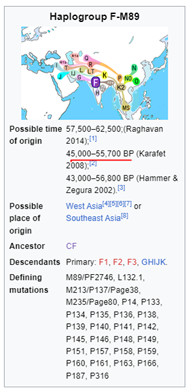 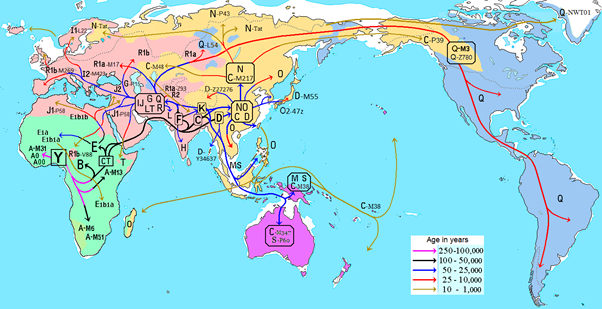 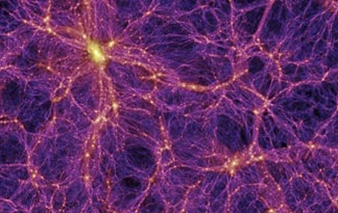 END OF SESSION